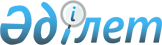 Об утверждении квалификационных требований к категориям административных государственных должностей корпуса "Б" Министерства национальной экономики Республики Казахстан
					
			Утративший силу
			
			
		
					Приказ Министра национальной экономики Республики Казахстан от 2 октября 2014 года № 74. Утратил силу приказом Министра национальной экономики Республики Казахстан от 19 декабря 2023 года № 269
      Сноска. Утратил силу приказом Министра национальной экономики РК от 19.12.2023 № 269 (вводится в действие по истечении десяти календарных дней после дня его первого официального опубликования).
      В соответствии с пунктом 5 статьи 13 Закона Республики Казахстан от 23 июля 1999 года "О государственной службе", Указом Президента Республики Казахстан от 6 августа 2014 года № 875 "О реформе системы государственного управления Республики Казахстан" ПРИКАЗЫВАЮ:
      1. Утвердить прилагаемые квалификационные требования к категориям административных государственных должностей корпуса "Б" Министерства национальной экономики Республики Казахстан.
      2. Признать утратившим силу приказ Министра экономики и бюджетного планирования Республики Казахстан от 7 марта 2014 года № 75 "Об утверждении квалификационных требований к категориям административных государственных должностей корпуса "Б" Министерства экономики и бюджетного планирования Республики Казахстан" (зарегистрированный в Реестре государственной регистрации нормативных правовых актов 15 марта 2014 года под № 9219).
      3. Контроль за исполнением настоящего приказа возложить на ответственного секретаря Министерства национальной экономики Республики Казахстан Вагапова Д.В.
      4. Настоящий приказ вводится в действие со дня подписания. Секретариат Министра Секретариат Министра Республики Казахстан по делам экономической интеграции Управление внутреннего аудита и оценки Департамент по связям с общественностью Управление по защите государственных секретов Департамент стратегического планирования и анализа Департамент социальной, миграционной политики и развития государственных органов Департамент макроэкономического анализа и прогнозирования  Департамент формирования тарифной и институциональной политики  Департамент развития системы государственного управления Департамент международной экономической интеграции Департамент международного сотрудничества Департамент бюджетной политики Департамент налоговой и таможенной политики Департамент политики управления государственными активами Департамент развития отраслей экономики Управления развития промышленности и сельского хозяйства Департамент политики управления обязательствами государства и развития финансового сектора Департамент бюджетных инвестиций и развития государственно-частного партнерства Департамент развития внешнеторговой деятельности Департамент региональной политики и развития местного самоуправления  Департамент межрегионального сотрудничества, анализа и оценки регионов Департамент развития инфраструктуры экономики  Департамент развития предпринимательства Департамент регулирования торговой деятельности Управление специальных программ Департамент по работе с человеческими ресурсами Департамент внутреннего администрирования Юридический департамент Департамент информационных технологий Департамента экономики и финансов Комитет по регулированию естественных монополий и защите конкуренции Комитет по защите прав потребителей  Комитет по государственным материальным резервам Комитет по статистике Комитет по делам строительства, жилищно-коммунального хозяйства и управления земельными ресурсами 
					© 2012. РГП на ПХВ «Институт законодательства и правовой информации Республики Казахстан» Министерства юстиции Республики Казахстан
				
      Министр 

Е. Досаев
Утверждены
приказом Министра
национальной экономики
Республики Казахстан
от 2 октября 2014 года № 74-ж
Квалификационные требования к должности
Советник
Советник
Советник
Количество единиц
Категория
№ должности
1
С-3
01-1-1
Критерии
Требования
Требования
Требования
Образование
Высшее образование по специальностям социальные науки, экономика и бизнес и/или право.
Высшее образование по специальностям социальные науки, экономика и бизнес и/или право.
Высшее образование по специальностям социальные науки, экономика и бизнес и/или право.
Профессиональная компетентность
Знание Конституции Республики Казахстан, конституционных законов Республики Казахстан "О Президенте Республики Казахстан", "О Парламенте Республики Казахстан и статусе его депутатов", "О Правительстве Республики Казахстан", законов Республики Казахстан "О государственной службе", "О борьбе с коррупцией", "Об административных процедурах", "О нормативных правовых актах", "О порядке рассмотрения обращений физических и юридических лиц", "Об органах юстиции", нормативных правовых актов Республики Казахстан, регулирующих отношения в областях, соответствующих специализации конкретной должности данной категории, Стратегии "Казахстан – 2050": новый политический курс состоявшегося государства. 
Другие обязательные знания, необходимые для исполнения функциональных обязанностей по должностям данной категории.
Знание Конституции Республики Казахстан, конституционных законов Республики Казахстан "О Президенте Республики Казахстан", "О Парламенте Республики Казахстан и статусе его депутатов", "О Правительстве Республики Казахстан", законов Республики Казахстан "О государственной службе", "О борьбе с коррупцией", "Об административных процедурах", "О нормативных правовых актах", "О порядке рассмотрения обращений физических и юридических лиц", "Об органах юстиции", нормативных правовых актов Республики Казахстан, регулирующих отношения в областях, соответствующих специализации конкретной должности данной категории, Стратегии "Казахстан – 2050": новый политический курс состоявшегося государства. 
Другие обязательные знания, необходимые для исполнения функциональных обязанностей по должностям данной категории.
Знание Конституции Республики Казахстан, конституционных законов Республики Казахстан "О Президенте Республики Казахстан", "О Парламенте Республики Казахстан и статусе его депутатов", "О Правительстве Республики Казахстан", законов Республики Казахстан "О государственной службе", "О борьбе с коррупцией", "Об административных процедурах", "О нормативных правовых актах", "О порядке рассмотрения обращений физических и юридических лиц", "Об органах юстиции", нормативных правовых актов Республики Казахстан, регулирующих отношения в областях, соответствующих специализации конкретной должности данной категории, Стратегии "Казахстан – 2050": новый политический курс состоявшегося государства. 
Другие обязательные знания, необходимые для исполнения функциональных обязанностей по должностям данной категории.
Практический опыт
Согласно Типовым квалификационным требованиям к категориям административных государственных должностей корпуса "Б", утвержденным приказом Агентства Республики Казахстан по делам государственной службы от 9 января 2008 года № 02-01-02/5, зарегистрированным в Реестре государственной регистрации нормативных правовых актов за № 5084. 
Умение работать на компьютере.
Согласно Типовым квалификационным требованиям к категориям административных государственных должностей корпуса "Б", утвержденным приказом Агентства Республики Казахстан по делам государственной службы от 9 января 2008 года № 02-01-02/5, зарегистрированным в Реестре государственной регистрации нормативных правовых актов за № 5084. 
Умение работать на компьютере.
Согласно Типовым квалификационным требованиям к категориям административных государственных должностей корпуса "Б", утвержденным приказом Агентства Республики Казахстан по делам государственной службы от 9 января 2008 года № 02-01-02/5, зарегистрированным в Реестре государственной регистрации нормативных правовых актов за № 5084. 
Умение работать на компьютере.
Функциональные обязанности
Выполнение указаний Министра, внесение предложений по вопросам, отнесенным к ведению министерства, анализ и совершенствование структуры министерства, проведение системных исследований в выработке и реализации экономической политики.
Выполнение указаний Министра, внесение предложений по вопросам, отнесенным к ведению министерства, анализ и совершенствование структуры министерства, проведение системных исследований в выработке и реализации экономической политики.
Выполнение указаний Министра, внесение предложений по вопросам, отнесенным к ведению министерства, анализ и совершенствование структуры министерства, проведение системных исследований в выработке и реализации экономической политики.
Квалификационные требования к должности
Советник
Советник
Советник
Количество единиц
Категория
№ должности
1
С-3
01-1-2
Критерии
Требования
Требования
Требования
Образование
Высшее образование по специальностям социальные науки, экономика и бизнес и/или право.
Высшее образование по специальностям социальные науки, экономика и бизнес и/или право.
Высшее образование по специальностям социальные науки, экономика и бизнес и/или право.
Профессиональная компетентность
Знание Конституции Республики Казахстан, конституционных законов Республики Казахстан "О Президенте Республики Казахстан", "О Парламенте Республики Казахстан и статусе его депутатов", "О Правительстве Республики Казахстан", законов Республики Казахстан "О государственной службе", "О борьбе с коррупцией", "Об административных процедурах", "О нормативных правовых актах", "О порядке рассмотрения обращений физических и юридических лиц", "Об органах юстиции", нормативных правовых актов Республики Казахстан, регулирующих отношения в областях, соответствующих специализации конкретной должности данной категории, Стратегии "Казахстан – 2050": новый политический курс состоявшегося государства. 
Другие обязательные знания, необходимые для исполнения функциональных обязанностей по должностям данной категории.
Знание Конституции Республики Казахстан, конституционных законов Республики Казахстан "О Президенте Республики Казахстан", "О Парламенте Республики Казахстан и статусе его депутатов", "О Правительстве Республики Казахстан", законов Республики Казахстан "О государственной службе", "О борьбе с коррупцией", "Об административных процедурах", "О нормативных правовых актах", "О порядке рассмотрения обращений физических и юридических лиц", "Об органах юстиции", нормативных правовых актов Республики Казахстан, регулирующих отношения в областях, соответствующих специализации конкретной должности данной категории, Стратегии "Казахстан – 2050": новый политический курс состоявшегося государства. 
Другие обязательные знания, необходимые для исполнения функциональных обязанностей по должностям данной категории.
Знание Конституции Республики Казахстан, конституционных законов Республики Казахстан "О Президенте Республики Казахстан", "О Парламенте Республики Казахстан и статусе его депутатов", "О Правительстве Республики Казахстан", законов Республики Казахстан "О государственной службе", "О борьбе с коррупцией", "Об административных процедурах", "О нормативных правовых актах", "О порядке рассмотрения обращений физических и юридических лиц", "Об органах юстиции", нормативных правовых актов Республики Казахстан, регулирующих отношения в областях, соответствующих специализации конкретной должности данной категории, Стратегии "Казахстан – 2050": новый политический курс состоявшегося государства. 
Другие обязательные знания, необходимые для исполнения функциональных обязанностей по должностям данной категории.
Практический опыт
Согласно Типовым квалификационным требованиям к категориям административных государственных должностей корпуса "Б", утвержденным приказом Агентства Республики Казахстан по делам государственной службы от 9 января 2008 года № 02-01-02/5, зарегистрированным в Реестре государственной регистрации нормативных правовых актов за № 5084. 
Умение работать на компьютере.
Согласно Типовым квалификационным требованиям к категориям административных государственных должностей корпуса "Б", утвержденным приказом Агентства Республики Казахстан по делам государственной службы от 9 января 2008 года № 02-01-02/5, зарегистрированным в Реестре государственной регистрации нормативных правовых актов за № 5084. 
Умение работать на компьютере.
Согласно Типовым квалификационным требованиям к категориям административных государственных должностей корпуса "Б", утвержденным приказом Агентства Республики Казахстан по делам государственной службы от 9 января 2008 года № 02-01-02/5, зарегистрированным в Реестре государственной регистрации нормативных правовых актов за № 5084. 
Умение работать на компьютере.
Функциональные обязанности
Выполнение указаний Министра, сбор и обобщение аналитических материалов для руководства министерства, организация работы с международными финансовыми и экономическими организациями по вопросам сотрудничества Республики Казахстан в области социально-экономического развития.
Выполнение указаний Министра, сбор и обобщение аналитических материалов для руководства министерства, организация работы с международными финансовыми и экономическими организациями по вопросам сотрудничества Республики Казахстан в области социально-экономического развития.
Выполнение указаний Министра, сбор и обобщение аналитических материалов для руководства министерства, организация работы с международными финансовыми и экономическими организациями по вопросам сотрудничества Республики Казахстан в области социально-экономического развития.
Квалификационные требования к должности
Советник
Советник
Советник
Количество единиц
Категория
№ должности
1
С-3
01-1-3
Критерии
Требования
Требования
Требования
Образование
Высшее образование по специальностям социальные науки, экономика и бизнес и/или право.
Высшее образование по специальностям социальные науки, экономика и бизнес и/или право.
Высшее образование по специальностям социальные науки, экономика и бизнес и/или право.
Профессиональная компетентность
Знание Конституции Республики Казахстан, конституционных законов Республики Казахстан "О Президенте Республики Казахстан", "О Парламенте Республики Казахстан и статусе его депутатов", "О Правительстве Республики Казахстан", законов Республики Казахстан "О государственной службе", "О борьбе с коррупцией", "Об административных процедурах", "О нормативных правовых актах", "О порядке рассмотрения обращений физических и юридических лиц", "Об органах юстиции", нормативных правовых актов Республики Казахстан, регулирующих отношения в областях, соответствующих специализации конкретной должности данной категории, Стратегии "Казахстан – 2050": новый политический курс состоявшегося государства. 
Другие обязательные знания, необходимые для исполнения функциональных обязанностей по должностям данной категории.
Знание Конституции Республики Казахстан, конституционных законов Республики Казахстан "О Президенте Республики Казахстан", "О Парламенте Республики Казахстан и статусе его депутатов", "О Правительстве Республики Казахстан", законов Республики Казахстан "О государственной службе", "О борьбе с коррупцией", "Об административных процедурах", "О нормативных правовых актах", "О порядке рассмотрения обращений физических и юридических лиц", "Об органах юстиции", нормативных правовых актов Республики Казахстан, регулирующих отношения в областях, соответствующих специализации конкретной должности данной категории, Стратегии "Казахстан – 2050": новый политический курс состоявшегося государства. 
Другие обязательные знания, необходимые для исполнения функциональных обязанностей по должностям данной категории.
Знание Конституции Республики Казахстан, конституционных законов Республики Казахстан "О Президенте Республики Казахстан", "О Парламенте Республики Казахстан и статусе его депутатов", "О Правительстве Республики Казахстан", законов Республики Казахстан "О государственной службе", "О борьбе с коррупцией", "Об административных процедурах", "О нормативных правовых актах", "О порядке рассмотрения обращений физических и юридических лиц", "Об органах юстиции", нормативных правовых актов Республики Казахстан, регулирующих отношения в областях, соответствующих специализации конкретной должности данной категории, Стратегии "Казахстан – 2050": новый политический курс состоявшегося государства. 
Другие обязательные знания, необходимые для исполнения функциональных обязанностей по должностям данной категории.
Практический опыт
Согласно Типовым квалификационным требованиям к категориям административных государственных должностей корпуса "Б", утвержденным приказом Агентства Республики Казахстан по делам государственной службы от 9 января 2008 года № 02-01-02/5, зарегистрированным в Реестре государственной регистрации нормативных правовых актов за № 5084. 
Умение работать на компьютере.
Согласно Типовым квалификационным требованиям к категориям административных государственных должностей корпуса "Б", утвержденным приказом Агентства Республики Казахстан по делам государственной службы от 9 января 2008 года № 02-01-02/5, зарегистрированным в Реестре государственной регистрации нормативных правовых актов за № 5084. 
Умение работать на компьютере.
Согласно Типовым квалификационным требованиям к категориям административных государственных должностей корпуса "Б", утвержденным приказом Агентства Республики Казахстан по делам государственной службы от 9 января 2008 года № 02-01-02/5, зарегистрированным в Реестре государственной регистрации нормативных правовых актов за № 5084. 
Умение работать на компьютере.
Функциональные обязанности
Выполнение указаний Министра. Ведение графика и организация работы встреч и совещаний у Министра, обеспечение контроля подготовки структурными подразделениями материалов на коллегию Министерства и других совещаний с участием Министра.
Выполнение указаний Министра. Ведение графика и организация работы встреч и совещаний у Министра, обеспечение контроля подготовки структурными подразделениями материалов на коллегию Министерства и других совещаний с участием Министра.
Выполнение указаний Министра. Ведение графика и организация работы встреч и совещаний у Министра, обеспечение контроля подготовки структурными подразделениями материалов на коллегию Министерства и других совещаний с участием Министра.
Квалификационные требования к должности
Советник
Советник
Советник
Количество единиц
Категория
№ должности
1
С-3
01-1-4
Критерии
Требования
Требования
Требования
Образование
Высшее образование по специальностям социальные науки, экономика и бизнес и/или право.
Высшее образование по специальностям социальные науки, экономика и бизнес и/или право.
Высшее образование по специальностям социальные науки, экономика и бизнес и/или право.
Профессиональная компетентность
Знание Конституции Республики Казахстан, конституционных законов Республики Казахстан "О Президенте Республики Казахстан", "О Парламенте Республики Казахстан и статусе его депутатов", "О Правительстве Республики Казахстан", законов Республики Казахстан "О государственной службе", "О борьбе с коррупцией", "Об административных процедурах", "О нормативных правовых актах", "О порядке рассмотрения обращений физических и юридических лиц", "Об органах юстиции", нормативных правовых актов Республики Казахстан, регулирующих отношения в областях, соответствующих специализации конкретной должности данной категории, Стратегии "Казахстан – 2050": новый политический курс состоявшегося государства. 
Другие обязательные знания, необходимые для исполнения функциональных обязанностей по должностям данной категории.
Знание Конституции Республики Казахстан, конституционных законов Республики Казахстан "О Президенте Республики Казахстан", "О Парламенте Республики Казахстан и статусе его депутатов", "О Правительстве Республики Казахстан", законов Республики Казахстан "О государственной службе", "О борьбе с коррупцией", "Об административных процедурах", "О нормативных правовых актах", "О порядке рассмотрения обращений физических и юридических лиц", "Об органах юстиции", нормативных правовых актов Республики Казахстан, регулирующих отношения в областях, соответствующих специализации конкретной должности данной категории, Стратегии "Казахстан – 2050": новый политический курс состоявшегося государства. 
Другие обязательные знания, необходимые для исполнения функциональных обязанностей по должностям данной категории.
Знание Конституции Республики Казахстан, конституционных законов Республики Казахстан "О Президенте Республики Казахстан", "О Парламенте Республики Казахстан и статусе его депутатов", "О Правительстве Республики Казахстан", законов Республики Казахстан "О государственной службе", "О борьбе с коррупцией", "Об административных процедурах", "О нормативных правовых актах", "О порядке рассмотрения обращений физических и юридических лиц", "Об органах юстиции", нормативных правовых актов Республики Казахстан, регулирующих отношения в областях, соответствующих специализации конкретной должности данной категории, Стратегии "Казахстан – 2050": новый политический курс состоявшегося государства. 
Другие обязательные знания, необходимые для исполнения функциональных обязанностей по должностям данной категории.
Практический опыт
Согласно Типовым квалификационным требованиям к категориям административных государственных должностей корпуса "Б", утвержденным приказом Агентства Республики Казахстан по делам государственной службы от 9 января 2008 года № 02-01-02/5, зарегистрированным в Реестре государственной регистрации нормативных правовых актов за № 5084. 
Умение работать на компьютере.
Согласно Типовым квалификационным требованиям к категориям административных государственных должностей корпуса "Б", утвержденным приказом Агентства Республики Казахстан по делам государственной службы от 9 января 2008 года № 02-01-02/5, зарегистрированным в Реестре государственной регистрации нормативных правовых актов за № 5084. 
Умение работать на компьютере.
Согласно Типовым квалификационным требованиям к категориям административных государственных должностей корпуса "Б", утвержденным приказом Агентства Республики Казахстан по делам государственной службы от 9 января 2008 года № 02-01-02/5, зарегистрированным в Реестре государственной регистрации нормативных правовых актов за № 5084. 
Умение работать на компьютере.
Функциональные обязанности
Подготовка отчета Министру о результатах внутреннего контроля и рекомендации по улучшению внутренних процедур, правил, процессов в структурных подразделениях и подведомственных организациях, выполнение иных поручений, получаемых от Министра
Подготовка отчета Министру о результатах внутреннего контроля и рекомендации по улучшению внутренних процедур, правил, процессов в структурных подразделениях и подведомственных организациях, выполнение иных поручений, получаемых от Министра
Подготовка отчета Министру о результатах внутреннего контроля и рекомендации по улучшению внутренних процедур, правил, процессов в структурных подразделениях и подведомственных организациях, выполнение иных поручений, получаемых от Министра
Квалификационные требования к должности
Советник
Советник
Советник
Количество единиц
Категория
№ должности
1
С-3
01-1-5
Критерии
Требования
Требования
Требования
Образование
Высшее образование по специальностям социальные науки, экономика и бизнес и/или право.
Высшее образование по специальностям социальные науки, экономика и бизнес и/или право.
Высшее образование по специальностям социальные науки, экономика и бизнес и/или право.
Профессиональная компетентность
Знание Конституции Республики Казахстан, конституционных законов Республики Казахстан "О Президенте Республики Казахстан", "О Парламенте Республики Казахстан и статусе его депутатов", "О Правительстве Республики Казахстан", законов Республики Казахстан "О государственной службе", "О борьбе с коррупцией", "Об административных процедурах", "О нормативных правовых актах", "О порядке рассмотрения обращений физических и юридических лиц", "Об органах юстиции", нормативных правовых актов Республики Казахстан, регулирующих отношения в областях, соответствующих специализации конкретной должности данной категории, Стратегии "Казахстан – 2050": новый политический курс состоявшегося государства. 
Другие обязательные знания, необходимые для исполнения функциональных обязанностей по должностям данной категории.
Знание Конституции Республики Казахстан, конституционных законов Республики Казахстан "О Президенте Республики Казахстан", "О Парламенте Республики Казахстан и статусе его депутатов", "О Правительстве Республики Казахстан", законов Республики Казахстан "О государственной службе", "О борьбе с коррупцией", "Об административных процедурах", "О нормативных правовых актах", "О порядке рассмотрения обращений физических и юридических лиц", "Об органах юстиции", нормативных правовых актов Республики Казахстан, регулирующих отношения в областях, соответствующих специализации конкретной должности данной категории, Стратегии "Казахстан – 2050": новый политический курс состоявшегося государства. 
Другие обязательные знания, необходимые для исполнения функциональных обязанностей по должностям данной категории.
Знание Конституции Республики Казахстан, конституционных законов Республики Казахстан "О Президенте Республики Казахстан", "О Парламенте Республики Казахстан и статусе его депутатов", "О Правительстве Республики Казахстан", законов Республики Казахстан "О государственной службе", "О борьбе с коррупцией", "Об административных процедурах", "О нормативных правовых актах", "О порядке рассмотрения обращений физических и юридических лиц", "Об органах юстиции", нормативных правовых актов Республики Казахстан, регулирующих отношения в областях, соответствующих специализации конкретной должности данной категории, Стратегии "Казахстан – 2050": новый политический курс состоявшегося государства. 
Другие обязательные знания, необходимые для исполнения функциональных обязанностей по должностям данной категории.
Практический опыт
Согласно Типовым квалификационным требованиям к категориям административных государственных должностей корпуса "Б", утвержденным приказом Агентства Республики Казахстан по делам государственной службы от 9 января 2008 года № 02-01-02/5, зарегистрированным в Реестре государственной регистрации нормативных правовых актов за № 5084. 
Умение работать на компьютере.
Согласно Типовым квалификационным требованиям к категориям административных государственных должностей корпуса "Б", утвержденным приказом Агентства Республики Казахстан по делам государственной службы от 9 января 2008 года № 02-01-02/5, зарегистрированным в Реестре государственной регистрации нормативных правовых актов за № 5084. 
Умение работать на компьютере.
Согласно Типовым квалификационным требованиям к категориям административных государственных должностей корпуса "Б", утвержденным приказом Агентства Республики Казахстан по делам государственной службы от 9 января 2008 года № 02-01-02/5, зарегистрированным в Реестре государственной регистрации нормативных правовых актов за № 5084. 
Умение работать на компьютере.
Функциональные обязанности
Выполнение указаний Министра. Подготовка отчета Министру о результатах внутреннего контроля и рекомендации по улучшению внутренних процедур, правил. Осуществление предварительного рассмотрения входящей и исходящей корреспонденции, поступающих Министру.
Выполнение указаний Министра. Подготовка отчета Министру о результатах внутреннего контроля и рекомендации по улучшению внутренних процедур, правил. Осуществление предварительного рассмотрения входящей и исходящей корреспонденции, поступающих Министру.
Выполнение указаний Министра. Подготовка отчета Министру о результатах внутреннего контроля и рекомендации по улучшению внутренних процедур, правил. Осуществление предварительного рассмотрения входящей и исходящей корреспонденции, поступающих Министру.
Квалификационные требования к должности
Помощник
Помощник
Помощник
Количество единиц
Категория
№ должности
1
С-3
01-1-6
Критерии
Требования
Требования
Требования
Образование
Высшее образование по специальностям социальные науки, экономика и бизнес и/или право.
Высшее образование по специальностям социальные науки, экономика и бизнес и/или право.
Высшее образование по специальностям социальные науки, экономика и бизнес и/или право.
Профессиональная компетентность
Знание Конституции Республики Казахстан, конституционных законов Республики Казахстан "О Президенте Республики Казахстан", "О Парламенте Республики Казахстан и статусе его депутатов", "О Правительстве Республики Казахстан", законов Республики Казахстан "О государственной службе", "О борьбе с коррупцией", "Об административных процедурах", "О нормативных правовых актах", "О порядке рассмотрения обращений физических и юридических лиц", "Об органах юстиции", нормативных правовых актов Республики Казахстан, регулирующих отношения в областях, соответствующих специализации конкретной должности данной категории, Стратегии "Казахстан – 2050": новый политический курс состоявшегося государства. 
Другие обязательные знания, необходимые для исполнения функциональных обязанностей по должностям данной категории.
Знание Конституции Республики Казахстан, конституционных законов Республики Казахстан "О Президенте Республики Казахстан", "О Парламенте Республики Казахстан и статусе его депутатов", "О Правительстве Республики Казахстан", законов Республики Казахстан "О государственной службе", "О борьбе с коррупцией", "Об административных процедурах", "О нормативных правовых актах", "О порядке рассмотрения обращений физических и юридических лиц", "Об органах юстиции", нормативных правовых актов Республики Казахстан, регулирующих отношения в областях, соответствующих специализации конкретной должности данной категории, Стратегии "Казахстан – 2050": новый политический курс состоявшегося государства. 
Другие обязательные знания, необходимые для исполнения функциональных обязанностей по должностям данной категории.
Знание Конституции Республики Казахстан, конституционных законов Республики Казахстан "О Президенте Республики Казахстан", "О Парламенте Республики Казахстан и статусе его депутатов", "О Правительстве Республики Казахстан", законов Республики Казахстан "О государственной службе", "О борьбе с коррупцией", "Об административных процедурах", "О нормативных правовых актах", "О порядке рассмотрения обращений физических и юридических лиц", "Об органах юстиции", нормативных правовых актов Республики Казахстан, регулирующих отношения в областях, соответствующих специализации конкретной должности данной категории, Стратегии "Казахстан – 2050": новый политический курс состоявшегося государства. 
Другие обязательные знания, необходимые для исполнения функциональных обязанностей по должностям данной категории.
Практический опыт
Согласно Типовым квалификационным требованиям к категориям административных государственных должностей корпуса "Б", утвержденным приказом Агентства Республики Казахстан по делам государственной службы от 9 января 2008 года № 02-01-02/5, зарегистрированным в Реестре государственной регистрации нормативных правовых актов за № 5084. 
Умение работать на компьютере.
Согласно Типовым квалификационным требованиям к категориям административных государственных должностей корпуса "Б", утвержденным приказом Агентства Республики Казахстан по делам государственной службы от 9 января 2008 года № 02-01-02/5, зарегистрированным в Реестре государственной регистрации нормативных правовых актов за № 5084. 
Умение работать на компьютере.
Согласно Типовым квалификационным требованиям к категориям административных государственных должностей корпуса "Б", утвержденным приказом Агентства Республики Казахстан по делам государственной службы от 9 января 2008 года № 02-01-02/5, зарегистрированным в Реестре государственной регистрации нормативных правовых актов за № 5084. 
Умение работать на компьютере.
Функциональные обязанности
Сбор и обобщение аналитических материалов для руководства Министерства; участие в разработке бюджетных программ, осуществление иных полномочий, определяемых руководством Министерства.
Сбор и обобщение аналитических материалов для руководства Министерства; участие в разработке бюджетных программ, осуществление иных полномочий, определяемых руководством Министерства.
Сбор и обобщение аналитических материалов для руководства Министерства; участие в разработке бюджетных программ, осуществление иных полномочий, определяемых руководством Министерства.
Квалификационные требования к должности
Помощник
Помощник
Помощник
Количество единиц
Категория
№ должности
1
С-3
01-1-7
Критерии
Требования
Требования
Требования
Образование
Высшее образование по специальностям социальные науки, экономика и бизнес и/или право.
Высшее образование по специальностям социальные науки, экономика и бизнес и/или право.
Высшее образование по специальностям социальные науки, экономика и бизнес и/или право.
Профессиональная компетентность
Знание Конституции Республики Казахстан, конституционных законов Республики Казахстан "О Президенте Республики Казахстан", "О Парламенте Республики Казахстан и статусе его депутатов", "О Правительстве Республики Казахстан", законов Республики Казахстан "О государственной службе", "О борьбе с коррупцией", "Об административных процедурах", "О нормативных правовых актах", "О порядке рассмотрения обращений физических и юридических лиц", "Об органах юстиции", нормативных правовых актов Республики Казахстан, регулирующих отношения в областях, соответствующих специализации конкретной должности данной категории, Стратегии "Казахстан – 2050": новый политический курс состоявшегося государства. 
Другие обязательные знания, необходимые для исполнения функциональных обязанностей по должностям данной категории.
Знание Конституции Республики Казахстан, конституционных законов Республики Казахстан "О Президенте Республики Казахстан", "О Парламенте Республики Казахстан и статусе его депутатов", "О Правительстве Республики Казахстан", законов Республики Казахстан "О государственной службе", "О борьбе с коррупцией", "Об административных процедурах", "О нормативных правовых актах", "О порядке рассмотрения обращений физических и юридических лиц", "Об органах юстиции", нормативных правовых актов Республики Казахстан, регулирующих отношения в областях, соответствующих специализации конкретной должности данной категории, Стратегии "Казахстан – 2050": новый политический курс состоявшегося государства. 
Другие обязательные знания, необходимые для исполнения функциональных обязанностей по должностям данной категории.
Знание Конституции Республики Казахстан, конституционных законов Республики Казахстан "О Президенте Республики Казахстан", "О Парламенте Республики Казахстан и статусе его депутатов", "О Правительстве Республики Казахстан", законов Республики Казахстан "О государственной службе", "О борьбе с коррупцией", "Об административных процедурах", "О нормативных правовых актах", "О порядке рассмотрения обращений физических и юридических лиц", "Об органах юстиции", нормативных правовых актов Республики Казахстан, регулирующих отношения в областях, соответствующих специализации конкретной должности данной категории, Стратегии "Казахстан – 2050": новый политический курс состоявшегося государства. 
Другие обязательные знания, необходимые для исполнения функциональных обязанностей по должностям данной категории.
Практический опыт
Согласно Типовым квалификационным требованиям к категориям административных государственных должностей корпуса "Б", утвержденным приказом Агентства Республики Казахстан по делам государственной службы от 9 января 2008 года № 02-01-02/5, зарегистрированным в Реестре государственной регистрации нормативных правовых актов за № 5084. 
Умение работать на компьютере.
Согласно Типовым квалификационным требованиям к категориям административных государственных должностей корпуса "Б", утвержденным приказом Агентства Республики Казахстан по делам государственной службы от 9 января 2008 года № 02-01-02/5, зарегистрированным в Реестре государственной регистрации нормативных правовых актов за № 5084. 
Умение работать на компьютере.
Согласно Типовым квалификационным требованиям к категориям административных государственных должностей корпуса "Б", утвержденным приказом Агентства Республики Казахстан по делам государственной службы от 9 января 2008 года № 02-01-02/5, зарегистрированным в Реестре государственной регистрации нормативных правовых актов за № 5084. 
Умение работать на компьютере.
Функциональные обязанности
Ведение протоколов совещания у Министра, взаимодействие с организациями-партнерами Министерства по вопросам совместной деятельности, в том числе международными, осуществление работы с территориальными органами Министерства.
Ведение протоколов совещания у Министра, взаимодействие с организациями-партнерами Министерства по вопросам совместной деятельности, в том числе международными, осуществление работы с территориальными органами Министерства.
Ведение протоколов совещания у Министра, взаимодействие с организациями-партнерами Министерства по вопросам совместной деятельности, в том числе международными, осуществление работы с территориальными органами Министерства.
Квалификационные требования к должности
Помощник
Помощник
Помощник
Количество единиц
Категория
№ должности
1
С-3
01-1-8
Критерии
Требования
Требования
Требования
Образование
Высшее образование по специальностям социальные науки, экономика и бизнес и/или право.
Высшее образование по специальностям социальные науки, экономика и бизнес и/или право.
Высшее образование по специальностям социальные науки, экономика и бизнес и/или право.
Профессиональная компетентность
Знание Конституции Республики Казахстан, конституционных законов Республики Казахстан "О Президенте Республики Казахстан", "О Парламенте Республики Казахстан и статусе его депутатов", "О Правительстве Республики Казахстан", законов Республики Казахстан "О государственной службе", "О борьбе с коррупцией", "Об административных процедурах", "О нормативных правовых актах", "О порядке рассмотрения обращений физических и юридических лиц", "Об органах юстиции", нормативных правовых актов Республики Казахстан, регулирующих отношения в областях, соответствующих специализации конкретной должности данной категории, Стратегии "Казахстан – 2050": новый политический курс состоявшегося государства. 
Другие обязательные знания, необходимые для исполнения функциональных обязанностей по должностям данной категории.
Знание Конституции Республики Казахстан, конституционных законов Республики Казахстан "О Президенте Республики Казахстан", "О Парламенте Республики Казахстан и статусе его депутатов", "О Правительстве Республики Казахстан", законов Республики Казахстан "О государственной службе", "О борьбе с коррупцией", "Об административных процедурах", "О нормативных правовых актах", "О порядке рассмотрения обращений физических и юридических лиц", "Об органах юстиции", нормативных правовых актов Республики Казахстан, регулирующих отношения в областях, соответствующих специализации конкретной должности данной категории, Стратегии "Казахстан – 2050": новый политический курс состоявшегося государства. 
Другие обязательные знания, необходимые для исполнения функциональных обязанностей по должностям данной категории.
Знание Конституции Республики Казахстан, конституционных законов Республики Казахстан "О Президенте Республики Казахстан", "О Парламенте Республики Казахстан и статусе его депутатов", "О Правительстве Республики Казахстан", законов Республики Казахстан "О государственной службе", "О борьбе с коррупцией", "Об административных процедурах", "О нормативных правовых актах", "О порядке рассмотрения обращений физических и юридических лиц", "Об органах юстиции", нормативных правовых актов Республики Казахстан, регулирующих отношения в областях, соответствующих специализации конкретной должности данной категории, Стратегии "Казахстан – 2050": новый политический курс состоявшегося государства. 
Другие обязательные знания, необходимые для исполнения функциональных обязанностей по должностям данной категории.
Практический опыт
Согласно Типовым квалификационным требованиям к категориям административных государственных должностей корпуса "Б", утвержденным приказом Агентства Республики Казахстан по делам государственной службы от 9 января 2008 года № 02-01-02/5, зарегистрированным в Реестре государственной регистрации нормативных правовых актов за № 5084. 
Умение работать на компьютере.
Согласно Типовым квалификационным требованиям к категориям административных государственных должностей корпуса "Б", утвержденным приказом Агентства Республики Казахстан по делам государственной службы от 9 января 2008 года № 02-01-02/5, зарегистрированным в Реестре государственной регистрации нормативных правовых актов за № 5084. 
Умение работать на компьютере.
Согласно Типовым квалификационным требованиям к категориям административных государственных должностей корпуса "Б", утвержденным приказом Агентства Республики Казахстан по делам государственной службы от 9 января 2008 года № 02-01-02/5, зарегистрированным в Реестре государственной регистрации нормативных правовых актов за № 5084. 
Умение работать на компьютере.
Функциональные обязанности
Осуществление контроля за исполнением вопросов, связанных с разработкой мероприятий и программ Министерства, входящих в План действий Правительства Республики Казахстан и других программных документов.
Осуществление контроля за исполнением вопросов, связанных с разработкой мероприятий и программ Министерства, входящих в План действий Правительства Республики Казахстан и других программных документов.
Осуществление контроля за исполнением вопросов, связанных с разработкой мероприятий и программ Министерства, входящих в План действий Правительства Республики Казахстан и других программных документов.
Квалификационные требования к должности
Советник
Советник
Советник
Количество единиц
Категория
№ должности
3
С-3
07-1-1
07-1-2
07-1-3
Критерии
Требования
Требования
Требования
Образование
Высшее образование по специальностям социальные науки, экономика и бизнес (экономика, маркетинг, менеджмент, государственное и местное управление) и/или гуманитарные науки (международные отношения) и/или право (юриспруденция, международное право).
Высшее образование по специальностям социальные науки, экономика и бизнес (экономика, маркетинг, менеджмент, государственное и местное управление) и/или гуманитарные науки (международные отношения) и/или право (юриспруденция, международное право).
Высшее образование по специальностям социальные науки, экономика и бизнес (экономика, маркетинг, менеджмент, государственное и местное управление) и/или гуманитарные науки (международные отношения) и/или право (юриспруденция, международное право).
Профессиональная компетентность
Знание Конституции Республики Казахстан, конституционных законов Республики Казахстан "О Президенте Республики Казахстан", "О Парламенте Республики Казахстан и статусе его депутатов", "О Правительстве Республики Казахстан", законов Республики Казахстан "О государственной службе", "О борьбе с коррупцией", "Об административных процедурах", "О нормативных правовых актах", "О порядке рассмотрения обращений физических и юридических лиц", нормативных правовых актов Республики Казахстан, регулирующих отношения в областях, соответствующих специализации конкретной должности данной категории, Стратегии "Казахстан – 2050": новый политический курс состоявшегося государства. 
Другие обязательные знания, необходимые для исполнения функциональных обязанностей по должностям данной категории.
Знание Конституции Республики Казахстан, конституционных законов Республики Казахстан "О Президенте Республики Казахстан", "О Парламенте Республики Казахстан и статусе его депутатов", "О Правительстве Республики Казахстан", законов Республики Казахстан "О государственной службе", "О борьбе с коррупцией", "Об административных процедурах", "О нормативных правовых актах", "О порядке рассмотрения обращений физических и юридических лиц", нормативных правовых актов Республики Казахстан, регулирующих отношения в областях, соответствующих специализации конкретной должности данной категории, Стратегии "Казахстан – 2050": новый политический курс состоявшегося государства. 
Другие обязательные знания, необходимые для исполнения функциональных обязанностей по должностям данной категории.
Знание Конституции Республики Казахстан, конституционных законов Республики Казахстан "О Президенте Республики Казахстан", "О Парламенте Республики Казахстан и статусе его депутатов", "О Правительстве Республики Казахстан", законов Республики Казахстан "О государственной службе", "О борьбе с коррупцией", "Об административных процедурах", "О нормативных правовых актах", "О порядке рассмотрения обращений физических и юридических лиц", нормативных правовых актов Республики Казахстан, регулирующих отношения в областях, соответствующих специализации конкретной должности данной категории, Стратегии "Казахстан – 2050": новый политический курс состоявшегося государства. 
Другие обязательные знания, необходимые для исполнения функциональных обязанностей по должностям данной категории.
Практический опыт
Согласно Типовым квалификационным требованиям к категориям административных государственных должностей корпуса "Б", утвержденным приказом Агентства Республики Казахстан по делам государственной службы от 9 января 2008 года № 02-01-02/5, зарегистрированным в Реестре государственной регистрации нормативных правовых актов за № 5084. 
Умение работать на компьютере.
Согласно Типовым квалификационным требованиям к категориям административных государственных должностей корпуса "Б", утвержденным приказом Агентства Республики Казахстан по делам государственной службы от 9 января 2008 года № 02-01-02/5, зарегистрированным в Реестре государственной регистрации нормативных правовых актов за № 5084. 
Умение работать на компьютере.
Согласно Типовым квалификационным требованиям к категориям административных государственных должностей корпуса "Б", утвержденным приказом Агентства Республики Казахстан по делам государственной службы от 9 января 2008 года № 02-01-02/5, зарегистрированным в Реестре государственной регистрации нормативных правовых актов за № 5084. 
Умение работать на компьютере.
Функциональные обязанности
Организация работы по совершенствованию внешнеторговой политики. Обеспечение формирования и участие в реализации государственной внешнеторговой политики по вопросам торгово-экономических отношений с третьими странами и участия в международных экономических организациях. Контроль за организацией работы по реализации государственной внешнеторговой политики в области таможенно-тарифного и нетарифного регулирования, защиты внутреннего рынка. 
Организация работы по совершенствованию внешнеторговой политики. Обеспечение формирования и участие в реализации государственной внешнеторговой политики по вопросам торгово-экономических отношений с третьими странами и участия в международных экономических организациях. Контроль за организацией работы по реализации государственной внешнеторговой политики в области таможенно-тарифного и нетарифного регулирования, защиты внутреннего рынка. 
Организация работы по совершенствованию внешнеторговой политики. Обеспечение формирования и участие в реализации государственной внешнеторговой политики по вопросам торгово-экономических отношений с третьими странами и участия в международных экономических организациях. Контроль за организацией работы по реализации государственной внешнеторговой политики в области таможенно-тарифного и нетарифного регулирования, защиты внутреннего рынка. 
Квалификационные требования к должности
Помощник
Помощник
Помощник
Количество единиц
Категория
№ должности
1
С-3
07-1-4
Критерии
Требования
Требования
Требования
Образование
Высшее образование по специальностям социальные науки, экономика и бизнес (экономика, маркетинг, менеджмент, государственное и местное управление) и/или гуманитарные науки (международные отношения) и/или право (юриспруденция, международное право)
Высшее образование по специальностям социальные науки, экономика и бизнес (экономика, маркетинг, менеджмент, государственное и местное управление) и/или гуманитарные науки (международные отношения) и/или право (юриспруденция, международное право)
Высшее образование по специальностям социальные науки, экономика и бизнес (экономика, маркетинг, менеджмент, государственное и местное управление) и/или гуманитарные науки (международные отношения) и/или право (юриспруденция, международное право)
Профессиональная компетентность
Знание Конституции Республики Казахстан, конституционных законов Республики Казахстан "О Президенте Республики Казахстан", "О Парламенте Республики Казахстан и статусе его депутатов", "О Правительстве Республики Казахстан", законов Республики Казахстан "О государственной службе", "О борьбе с коррупцией", "Об административных процедурах", "О нормативных правовых актах", "О порядке рассмотрения обращений физических и юридических лиц", нормативных правовых актов Республики Казахстан, регулирующих отношения в областях, соответствующих специализации конкретной должности данной категории, Стратегии "Казахстан – 2050": новый политический курс состоявшегося государства. 
Другие обязательные знания, необходимые для исполнения функциональных обязанностей по должностям данной категории.
Знание Конституции Республики Казахстан, конституционных законов Республики Казахстан "О Президенте Республики Казахстан", "О Парламенте Республики Казахстан и статусе его депутатов", "О Правительстве Республики Казахстан", законов Республики Казахстан "О государственной службе", "О борьбе с коррупцией", "Об административных процедурах", "О нормативных правовых актах", "О порядке рассмотрения обращений физических и юридических лиц", нормативных правовых актов Республики Казахстан, регулирующих отношения в областях, соответствующих специализации конкретной должности данной категории, Стратегии "Казахстан – 2050": новый политический курс состоявшегося государства. 
Другие обязательные знания, необходимые для исполнения функциональных обязанностей по должностям данной категории.
Знание Конституции Республики Казахстан, конституционных законов Республики Казахстан "О Президенте Республики Казахстан", "О Парламенте Республики Казахстан и статусе его депутатов", "О Правительстве Республики Казахстан", законов Республики Казахстан "О государственной службе", "О борьбе с коррупцией", "Об административных процедурах", "О нормативных правовых актах", "О порядке рассмотрения обращений физических и юридических лиц", нормативных правовых актов Республики Казахстан, регулирующих отношения в областях, соответствующих специализации конкретной должности данной категории, Стратегии "Казахстан – 2050": новый политический курс состоявшегося государства. 
Другие обязательные знания, необходимые для исполнения функциональных обязанностей по должностям данной категории.
Практический опыт
Согласно Типовым квалификационным требованиям к категориям административных государственных должностей корпуса "Б", утвержденным приказом Агентства Республики Казахстан по делам государственной службы от 9 января 2008 года № 02-01-02/5, зарегистрированным в Реестре государственной регистрации нормативных правовых актов за № 5084. 
Умение работать на компьютере.
Согласно Типовым квалификационным требованиям к категориям административных государственных должностей корпуса "Б", утвержденным приказом Агентства Республики Казахстан по делам государственной службы от 9 января 2008 года № 02-01-02/5, зарегистрированным в Реестре государственной регистрации нормативных правовых актов за № 5084. 
Умение работать на компьютере.
Согласно Типовым квалификационным требованиям к категориям административных государственных должностей корпуса "Б", утвержденным приказом Агентства Республики Казахстан по делам государственной службы от 9 января 2008 года № 02-01-02/5, зарегистрированным в Реестре государственной регистрации нормативных правовых актов за № 5084. 
Умение работать на компьютере.
Функциональные обязанности
Подготовка информации и отчетности по исполнению контрольных поручений Канцелярии Премьер-Министра Республики Казахстан, обращений физических и юридических лиц, взаимодействие с Канцелярией Премьер-министра по вопросам исполнения документов, выполнение иных поручений руководства
Подготовка информации и отчетности по исполнению контрольных поручений Канцелярии Премьер-Министра Республики Казахстан, обращений физических и юридических лиц, взаимодействие с Канцелярией Премьер-министра по вопросам исполнения документов, выполнение иных поручений руководства
Подготовка информации и отчетности по исполнению контрольных поручений Канцелярии Премьер-Министра Республики Казахстан, обращений физических и юридических лиц, взаимодействие с Канцелярией Премьер-министра по вопросам исполнения документов, выполнение иных поручений руководства
Квалификационные требования к должности
Главный эксперт
Главный эксперт
Главный эксперт
Количество единиц
Категория
№ должности
1
С-4
07-1-5
Критерии
Требования
Требования
Требования
Образование
Высшее образование по специальностям социальные науки, экономика и бизнес (экономика, маркетинг, менеджмент, государственное и местное управление, журналистика) и/или гуманитарные науки (международные отношения, переводческое дело) и/или право (юриспруденция, международное право).
Высшее образование по специальностям социальные науки, экономика и бизнес (экономика, маркетинг, менеджмент, государственное и местное управление, журналистика) и/или гуманитарные науки (международные отношения, переводческое дело) и/или право (юриспруденция, международное право).
Высшее образование по специальностям социальные науки, экономика и бизнес (экономика, маркетинг, менеджмент, государственное и местное управление, журналистика) и/или гуманитарные науки (международные отношения, переводческое дело) и/или право (юриспруденция, международное право).
Профессиональная компетентность
Знание Конституции Республики Казахстан, конституционных законов Республики Казахстан "О Президенте Республики Казахстан", "О Парламенте Республики Казахстан и статусе его депутатов", "О Правительстве Республики Казахстан", законов Республики Казахстан "О государственной службе", "О борьбе с коррупцией", "Об административных процедурах", "О нормативных правовых актах", "О порядке рассмотрения обращений физических и юридических лиц", нормативных правовых актов Республики Казахстан, регулирующих отношения в областях, соответствующих специализации конкретной должности данной категории, Стратегии "Казахстан – 2050": новый политический курс состоявшегося государства. 
Другие обязательные знания, необходимые для исполнения функциональных обязанностей по должностям данной категории.
Знание Конституции Республики Казахстан, конституционных законов Республики Казахстан "О Президенте Республики Казахстан", "О Парламенте Республики Казахстан и статусе его депутатов", "О Правительстве Республики Казахстан", законов Республики Казахстан "О государственной службе", "О борьбе с коррупцией", "Об административных процедурах", "О нормативных правовых актах", "О порядке рассмотрения обращений физических и юридических лиц", нормативных правовых актов Республики Казахстан, регулирующих отношения в областях, соответствующих специализации конкретной должности данной категории, Стратегии "Казахстан – 2050": новый политический курс состоявшегося государства. 
Другие обязательные знания, необходимые для исполнения функциональных обязанностей по должностям данной категории.
Знание Конституции Республики Казахстан, конституционных законов Республики Казахстан "О Президенте Республики Казахстан", "О Парламенте Республики Казахстан и статусе его депутатов", "О Правительстве Республики Казахстан", законов Республики Казахстан "О государственной службе", "О борьбе с коррупцией", "Об административных процедурах", "О нормативных правовых актах", "О порядке рассмотрения обращений физических и юридических лиц", нормативных правовых актов Республики Казахстан, регулирующих отношения в областях, соответствующих специализации конкретной должности данной категории, Стратегии "Казахстан – 2050": новый политический курс состоявшегося государства. 
Другие обязательные знания, необходимые для исполнения функциональных обязанностей по должностям данной категории.
Практический опыт
Согласно Типовым квалификационным требованиям к категориям административных государственных должностей корпуса "Б", утвержденным приказом Агентства Республики Казахстан по делам государственной службы от 9 января 2008 года № 02-01-02/5, зарегистрированным в Реестре государственной регистрации нормативных правовых актов за № 5084. 
Умение работать на компьютере.
Согласно Типовым квалификационным требованиям к категориям административных государственных должностей корпуса "Б", утвержденным приказом Агентства Республики Казахстан по делам государственной службы от 9 января 2008 года № 02-01-02/5, зарегистрированным в Реестре государственной регистрации нормативных правовых актов за № 5084. 
Умение работать на компьютере.
Согласно Типовым квалификационным требованиям к категориям административных государственных должностей корпуса "Б", утвержденным приказом Агентства Республики Казахстан по делам государственной службы от 9 января 2008 года № 02-01-02/5, зарегистрированным в Реестре государственной регистрации нормативных правовых актов за № 5084. 
Умение работать на компьютере.
Функциональные обязанности
Выполнение указаний Министра. Подготовка отчета Министру о результатах внутреннего контроля и рекомендации по улучшению внутренних процедур, правил.
Выполнение указаний Министра. Подготовка отчета Министру о результатах внутреннего контроля и рекомендации по улучшению внутренних процедур, правил.
Выполнение указаний Министра. Подготовка отчета Министру о результатах внутреннего контроля и рекомендации по улучшению внутренних процедур, правил.
Квалификационные требования к должности
Руководитель Управления внутреннего аудита и оценки
Руководитель Управления внутреннего аудита и оценки
Руководитель Управления внутреннего аудита и оценки
Количество единиц
Категория:
№ должности
1
С-3
10-1
Критерии
Требования
Требования
Требования
Образование
Высшее образование по специальностям социальные науки, экономика и бизнес (экономика, финансы, маркетинг, учет и аудит).
Высшее образование по специальностям социальные науки, экономика и бизнес (экономика, финансы, маркетинг, учет и аудит).
Высшее образование по специальностям социальные науки, экономика и бизнес (экономика, финансы, маркетинг, учет и аудит).
Профессиональная компетентность
Знание Конституции Республики Казахстан, конституционных законов Республики Казахстан "О Президенте Республики Казахстан", "О Парламенте Республики Казахстан и статусе его депутатов", "О Правительстве Республики Казахстан", законов Республики Казахстан "О государственной службе", "О борьбе с коррупцией", "Об административных процедурах", "О нормативных правовых актах", "О порядке рассмотрения обращений физических и юридических лиц", нормативных правовых актов Республики Казахстан, регулирующих отношения в областях, соответствующих специализации конкретной должности данной категории, Стратегии "Казахстан – 2050": новый политический курс состоявшегося государства. 
Другие обязательные знания, необходимые для исполнения функциональных обязанностей по должностям данной категории.
Знание Конституции Республики Казахстан, конституционных законов Республики Казахстан "О Президенте Республики Казахстан", "О Парламенте Республики Казахстан и статусе его депутатов", "О Правительстве Республики Казахстан", законов Республики Казахстан "О государственной службе", "О борьбе с коррупцией", "Об административных процедурах", "О нормативных правовых актах", "О порядке рассмотрения обращений физических и юридических лиц", нормативных правовых актов Республики Казахстан, регулирующих отношения в областях, соответствующих специализации конкретной должности данной категории, Стратегии "Казахстан – 2050": новый политический курс состоявшегося государства. 
Другие обязательные знания, необходимые для исполнения функциональных обязанностей по должностям данной категории.
Знание Конституции Республики Казахстан, конституционных законов Республики Казахстан "О Президенте Республики Казахстан", "О Парламенте Республики Казахстан и статусе его депутатов", "О Правительстве Республики Казахстан", законов Республики Казахстан "О государственной службе", "О борьбе с коррупцией", "Об административных процедурах", "О нормативных правовых актах", "О порядке рассмотрения обращений физических и юридических лиц", нормативных правовых актов Республики Казахстан, регулирующих отношения в областях, соответствующих специализации конкретной должности данной категории, Стратегии "Казахстан – 2050": новый политический курс состоявшегося государства. 
Другие обязательные знания, необходимые для исполнения функциональных обязанностей по должностям данной категории.
Практический опыт
Согласно Типовым квалификационным требованиям к категориям административных государственных должностей корпуса "Б", утвержденным приказом Агентства Республики Казахстан по делам государственной службы от 9 января 2008 года № 02-01-02/5, зарегистрированным в Реестре государственной регистрации нормативных правовых актов за № 5084 и Типовым квалификационным требованиям для работников служб внутреннего контроля, утвержденным приказом Министра финансов Республики Казахстан от 30 декабря 2008 года № 648, зарегистрированным в Министерстве юстиции Республики Казахстан 16 января 2009 года № 5493. Умение работать на компьютере.
Согласно Типовым квалификационным требованиям к категориям административных государственных должностей корпуса "Б", утвержденным приказом Агентства Республики Казахстан по делам государственной службы от 9 января 2008 года № 02-01-02/5, зарегистрированным в Реестре государственной регистрации нормативных правовых актов за № 5084 и Типовым квалификационным требованиям для работников служб внутреннего контроля, утвержденным приказом Министра финансов Республики Казахстан от 30 декабря 2008 года № 648, зарегистрированным в Министерстве юстиции Республики Казахстан 16 января 2009 года № 5493. Умение работать на компьютере.
Согласно Типовым квалификационным требованиям к категориям административных государственных должностей корпуса "Б", утвержденным приказом Агентства Республики Казахстан по делам государственной службы от 9 января 2008 года № 02-01-02/5, зарегистрированным в Реестре государственной регистрации нормативных правовых актов за № 5084 и Типовым квалификационным требованиям для работников служб внутреннего контроля, утвержденным приказом Министра финансов Республики Казахстан от 30 декабря 2008 года № 648, зарегистрированным в Министерстве юстиции Республики Казахстан 16 января 2009 года № 5493. Умение работать на компьютере.
Функциональные обязанности
Координация осуществления внутреннего контроля в Министерстве и в подведомственных организациях, координация осуществления контроля за эффективным и результативным использованием структурными подразделениями Министерства средств, выделяемых в рамках программных документов, проведения проверки. 
Координация осуществления внутреннего контроля в Министерстве и в подведомственных организациях, координация осуществления контроля за эффективным и результативным использованием структурными подразделениями Министерства средств, выделяемых в рамках программных документов, проведения проверки. 
Координация осуществления внутреннего контроля в Министерстве и в подведомственных организациях, координация осуществления контроля за эффективным и результативным использованием структурными подразделениями Министерства средств, выделяемых в рамках программных документов, проведения проверки. 
Квалификационные требования к должности
Главный экспертУправления внутреннего аудита и оценки
Главный экспертУправления внутреннего аудита и оценки
Главный экспертУправления внутреннего аудита и оценки
Количество единиц
Категория
№ должности
1
С-4
10-2
Критерии
Требования
Требования
Требования
Образование
Высшее образование по специальностям социальные науки, экономика и бизнес (экономика, финансы, маркетинг, учет и аудит) и/или право (юриспруденция).
Высшее образование по специальностям социальные науки, экономика и бизнес (экономика, финансы, маркетинг, учет и аудит) и/или право (юриспруденция).
Высшее образование по специальностям социальные науки, экономика и бизнес (экономика, финансы, маркетинг, учет и аудит) и/или право (юриспруденция).
Профессиональная компетентность
Знание Конституции Республики Казахстан, конституционных законов Республики Казахстан "О Президенте Республики Казахстан", "О Парламенте Республики Казахстан и статусе его депутатов", "О Правительстве Республики Казахстан", законов Республики Казахстан "О государственной службе", "О борьбе с коррупцией", "Об административных процедурах", "О нормативных правовых актах", "О порядке рассмотрения обращений физических и юридических лиц", нормативных правовых актов Республики Казахстан, регулирующих отношения в областях, соответствующих специализации конкретной должности данной категории, Стратегии "Казахстан – 2050": новый политический курс состоявшегося государства. 
Другие обязательные знания, необходимые для исполнения функциональных обязанностей по должностям данной категории.
Знание Конституции Республики Казахстан, конституционных законов Республики Казахстан "О Президенте Республики Казахстан", "О Парламенте Республики Казахстан и статусе его депутатов", "О Правительстве Республики Казахстан", законов Республики Казахстан "О государственной службе", "О борьбе с коррупцией", "Об административных процедурах", "О нормативных правовых актах", "О порядке рассмотрения обращений физических и юридических лиц", нормативных правовых актов Республики Казахстан, регулирующих отношения в областях, соответствующих специализации конкретной должности данной категории, Стратегии "Казахстан – 2050": новый политический курс состоявшегося государства. 
Другие обязательные знания, необходимые для исполнения функциональных обязанностей по должностям данной категории.
Знание Конституции Республики Казахстан, конституционных законов Республики Казахстан "О Президенте Республики Казахстан", "О Парламенте Республики Казахстан и статусе его депутатов", "О Правительстве Республики Казахстан", законов Республики Казахстан "О государственной службе", "О борьбе с коррупцией", "Об административных процедурах", "О нормативных правовых актах", "О порядке рассмотрения обращений физических и юридических лиц", нормативных правовых актов Республики Казахстан, регулирующих отношения в областях, соответствующих специализации конкретной должности данной категории, Стратегии "Казахстан – 2050": новый политический курс состоявшегося государства. 
Другие обязательные знания, необходимые для исполнения функциональных обязанностей по должностям данной категории.
Практический опыт
Согласно Типовым квалификационным требованиям к категориям административных государственных должностей корпуса "Б", утвержденным приказом Агентства Республики Казахстан по делам государственной службы от 9 января 2008 года № 02-01-02/5, зарегистрированным в Реестре государственной регистрации нормативных правовых актов за № 5084 и Типовым квалификационным требованиям для работников служб внутреннего контроля, утвержденным приказом Министра финансов Республики Казахстан от 30 декабря 2008 года № 648, зарегистрированным в Министерстве юстиции Республики Казахстан 16 января 2009 года № 5493. Умение работать на компьютере.
Согласно Типовым квалификационным требованиям к категориям административных государственных должностей корпуса "Б", утвержденным приказом Агентства Республики Казахстан по делам государственной службы от 9 января 2008 года № 02-01-02/5, зарегистрированным в Реестре государственной регистрации нормативных правовых актов за № 5084 и Типовым квалификационным требованиям для работников служб внутреннего контроля, утвержденным приказом Министра финансов Республики Казахстан от 30 декабря 2008 года № 648, зарегистрированным в Министерстве юстиции Республики Казахстан 16 января 2009 года № 5493. Умение работать на компьютере.
Согласно Типовым квалификационным требованиям к категориям административных государственных должностей корпуса "Б", утвержденным приказом Агентства Республики Казахстан по делам государственной службы от 9 января 2008 года № 02-01-02/5, зарегистрированным в Реестре государственной регистрации нормативных правовых актов за № 5084 и Типовым квалификационным требованиям для работников служб внутреннего контроля, утвержденным приказом Министра финансов Республики Казахстан от 30 декабря 2008 года № 648, зарегистрированным в Министерстве юстиции Республики Казахстан 16 января 2009 года № 5493. Умение работать на компьютере.
Функциональные обязанности
Осуществление внутреннего контроля в Министерстве и в подведомственных организациях, осуществление контроля за эффективным и результативным использованием структурными подразделениями Министерства средств, выделяемых в рамках программных документов, проведение проверки соблюдения участниками бюджетного процесса требований законодательства в части достоверности составления и представления финансовой отчетности, участие в формировании плана контрольных мероприятий.
Осуществление внутреннего контроля в Министерстве и в подведомственных организациях, осуществление контроля за эффективным и результативным использованием структурными подразделениями Министерства средств, выделяемых в рамках программных документов, проведение проверки соблюдения участниками бюджетного процесса требований законодательства в части достоверности составления и представления финансовой отчетности, участие в формировании плана контрольных мероприятий.
Осуществление внутреннего контроля в Министерстве и в подведомственных организациях, осуществление контроля за эффективным и результативным использованием структурными подразделениями Министерства средств, выделяемых в рамках программных документов, проведение проверки соблюдения участниками бюджетного процесса требований законодательства в части достоверности составления и представления финансовой отчетности, участие в формировании плана контрольных мероприятий.
Квалификационные требования к должности
Главный экспертУправления внутреннего аудита и оценки
Главный экспертУправления внутреннего аудита и оценки
Главный экспертУправления внутреннего аудита и оценки
Количество единиц
Категория
№ должности
1
С-4
10-3
Критерии
Требования
Требования
Требования
Образование
Высшее образование по специальностям социальные науки, экономика и бизнес (экономика, финансы, маркетинг, учет и аудит) и/или право (юриспруденция).
Высшее образование по специальностям социальные науки, экономика и бизнес (экономика, финансы, маркетинг, учет и аудит) и/или право (юриспруденция).
Высшее образование по специальностям социальные науки, экономика и бизнес (экономика, финансы, маркетинг, учет и аудит) и/или право (юриспруденция).
Профессиональная компетентность
Знание Конституции Республики Казахстан, конституционных законов Республики Казахстан "О Президенте Республики Казахстан", "О Парламенте Республики Казахстан и статусе его депутатов", "О Правительстве Республики Казахстан", законов Республики Казахстан "О государственной службе", "О борьбе с коррупцией", "Об административных процедурах", "О нормативных правовых актах", "О порядке рассмотрения обращений физических и юридических лиц", нормативных правовых актов Республики Казахстан, регулирующих отношения в областях, соответствующих специализации конкретной должности данной категории, Стратегии "Казахстан – 2050": новый политический курс состоявшегося государства. 
Другие обязательные знания, необходимые для исполнения функциональных обязанностей по должностям данной категории.
Знание Конституции Республики Казахстан, конституционных законов Республики Казахстан "О Президенте Республики Казахстан", "О Парламенте Республики Казахстан и статусе его депутатов", "О Правительстве Республики Казахстан", законов Республики Казахстан "О государственной службе", "О борьбе с коррупцией", "Об административных процедурах", "О нормативных правовых актах", "О порядке рассмотрения обращений физических и юридических лиц", нормативных правовых актов Республики Казахстан, регулирующих отношения в областях, соответствующих специализации конкретной должности данной категории, Стратегии "Казахстан – 2050": новый политический курс состоявшегося государства. 
Другие обязательные знания, необходимые для исполнения функциональных обязанностей по должностям данной категории.
Знание Конституции Республики Казахстан, конституционных законов Республики Казахстан "О Президенте Республики Казахстан", "О Парламенте Республики Казахстан и статусе его депутатов", "О Правительстве Республики Казахстан", законов Республики Казахстан "О государственной службе", "О борьбе с коррупцией", "Об административных процедурах", "О нормативных правовых актах", "О порядке рассмотрения обращений физических и юридических лиц", нормативных правовых актов Республики Казахстан, регулирующих отношения в областях, соответствующих специализации конкретной должности данной категории, Стратегии "Казахстан – 2050": новый политический курс состоявшегося государства. 
Другие обязательные знания, необходимые для исполнения функциональных обязанностей по должностям данной категории.
Практический опыт
Согласно Типовым квалификационным требованиям к категориям административных государственных должностей корпуса "Б", утвержденным приказом Агентства Республики Казахстан по делам государственной службы от 9 января 2008 года № 02-01-02/5, зарегистрированным в Реестре государственной регистрации нормативных правовых актов за № 5084 и Типовым квалификационным требованиям для работников служб внутреннего контроля, утвержденным приказом Министра финансов Республики Казахстан от 30 декабря 2008 года № 648, зарегистрированным в Министерстве юстиции Республики Казахстан 16 января 2009 года № 5493. Умение работать на компьютере.
Согласно Типовым квалификационным требованиям к категориям административных государственных должностей корпуса "Б", утвержденным приказом Агентства Республики Казахстан по делам государственной службы от 9 января 2008 года № 02-01-02/5, зарегистрированным в Реестре государственной регистрации нормативных правовых актов за № 5084 и Типовым квалификационным требованиям для работников служб внутреннего контроля, утвержденным приказом Министра финансов Республики Казахстан от 30 декабря 2008 года № 648, зарегистрированным в Министерстве юстиции Республики Казахстан 16 января 2009 года № 5493. Умение работать на компьютере.
Согласно Типовым квалификационным требованиям к категориям административных государственных должностей корпуса "Б", утвержденным приказом Агентства Республики Казахстан по делам государственной службы от 9 января 2008 года № 02-01-02/5, зарегистрированным в Реестре государственной регистрации нормативных правовых актов за № 5084 и Типовым квалификационным требованиям для работников служб внутреннего контроля, утвержденным приказом Министра финансов Республики Казахстан от 30 декабря 2008 года № 648, зарегистрированным в Министерстве юстиции Республики Казахстан 16 января 2009 года № 5493. Умение работать на компьютере.
Функциональные обязанности
Проведение проверки соблюдения участниками бюджетного процесса требований законодательства в части достоверности составления и представления финансовой отчетности, ведения бухгалтерского учета, обоснованности и эффективности использования бюджетных средств, осуществление контроля за исполнением постановлений и представлений Счетного комитета Республики Казахстан по контролю за исполнением республиканского бюджета и уполномоченного Правительством Республики Казахстан органа по внутреннему контролю, принятых по итогам результатов контроля Министерства. 
Проведение проверки соблюдения участниками бюджетного процесса требований законодательства в части достоверности составления и представления финансовой отчетности, ведения бухгалтерского учета, обоснованности и эффективности использования бюджетных средств, осуществление контроля за исполнением постановлений и представлений Счетного комитета Республики Казахстан по контролю за исполнением республиканского бюджета и уполномоченного Правительством Республики Казахстан органа по внутреннему контролю, принятых по итогам результатов контроля Министерства. 
Проведение проверки соблюдения участниками бюджетного процесса требований законодательства в части достоверности составления и представления финансовой отчетности, ведения бухгалтерского учета, обоснованности и эффективности использования бюджетных средств, осуществление контроля за исполнением постановлений и представлений Счетного комитета Республики Казахстан по контролю за исполнением республиканского бюджета и уполномоченного Правительством Республики Казахстан органа по внутреннему контролю, принятых по итогам результатов контроля Министерства. 
Квалификационные требования к должности
Главный экспертУправления внутреннего аудита и оценки
Главный экспертУправления внутреннего аудита и оценки
Главный экспертУправления внутреннего аудита и оценки
Количество единиц
Категория
№ должности
1
С-4
10-4
Критерии
Требования
Требования
Требования
Образование
Высшее образование по специальностям социальные науки, экономика и бизнес (экономика, финансы, маркетинг) и/или право (юриспруденция).
Высшее образование по специальностям социальные науки, экономика и бизнес (экономика, финансы, маркетинг) и/или право (юриспруденция).
Высшее образование по специальностям социальные науки, экономика и бизнес (экономика, финансы, маркетинг) и/или право (юриспруденция).
Профессиональная компетентность
Знание Конституции Республики Казахстан, конституционных законов Республики Казахстан "О Президенте Республики Казахстан", "О Парламенте Республики Казахстан и статусе его депутатов", "О Правительстве Республики Казахстан", законов Республики Казахстан "О государственной службе", "О борьбе с коррупцией", "Об административных процедурах", "О нормативных правовых актах", "О порядке рассмотрения обращений физических и юридических лиц", нормативных правовых актов Республики Казахстан, регулирующих отношения в областях, соответствующих специализации конкретной должности данной категории, Стратегии "Казахстан – 2050": новый политический курс состоявшегося государства. 
Другие обязательные знания, необходимые для исполнения функциональных обязанностей по должностям данной категории.
Знание Конституции Республики Казахстан, конституционных законов Республики Казахстан "О Президенте Республики Казахстан", "О Парламенте Республики Казахстан и статусе его депутатов", "О Правительстве Республики Казахстан", законов Республики Казахстан "О государственной службе", "О борьбе с коррупцией", "Об административных процедурах", "О нормативных правовых актах", "О порядке рассмотрения обращений физических и юридических лиц", нормативных правовых актов Республики Казахстан, регулирующих отношения в областях, соответствующих специализации конкретной должности данной категории, Стратегии "Казахстан – 2050": новый политический курс состоявшегося государства. 
Другие обязательные знания, необходимые для исполнения функциональных обязанностей по должностям данной категории.
Знание Конституции Республики Казахстан, конституционных законов Республики Казахстан "О Президенте Республики Казахстан", "О Парламенте Республики Казахстан и статусе его депутатов", "О Правительстве Республики Казахстан", законов Республики Казахстан "О государственной службе", "О борьбе с коррупцией", "Об административных процедурах", "О нормативных правовых актах", "О порядке рассмотрения обращений физических и юридических лиц", нормативных правовых актов Республики Казахстан, регулирующих отношения в областях, соответствующих специализации конкретной должности данной категории, Стратегии "Казахстан – 2050": новый политический курс состоявшегося государства. 
Другие обязательные знания, необходимые для исполнения функциональных обязанностей по должностям данной категории.
Практический опыт
Согласно Типовым квалификационным требованиям к категориям административных государственных должностей корпуса "Б", утвержденным приказом Агентства Республики Казахстан по делам государственной службы от 9 января 2008 года № 02-01-02/5, зарегистрированным в Реестре государственной регистрации нормативных правовых актов за № 5084 и Типовым квалификационным требованиям для работников служб внутреннего контроля, утвержденным приказом Министра финансов Республики Казахстан от 30 декабря 2008 года № 648, зарегистрированным в Министерстве юстиции Республики Казахстан 16 января 2009 года № 5493. Умение работать на компьютере.
Согласно Типовым квалификационным требованиям к категориям административных государственных должностей корпуса "Б", утвержденным приказом Агентства Республики Казахстан по делам государственной службы от 9 января 2008 года № 02-01-02/5, зарегистрированным в Реестре государственной регистрации нормативных правовых актов за № 5084 и Типовым квалификационным требованиям для работников служб внутреннего контроля, утвержденным приказом Министра финансов Республики Казахстан от 30 декабря 2008 года № 648, зарегистрированным в Министерстве юстиции Республики Казахстан 16 января 2009 года № 5493. Умение работать на компьютере.
Согласно Типовым квалификационным требованиям к категориям административных государственных должностей корпуса "Б", утвержденным приказом Агентства Республики Казахстан по делам государственной службы от 9 января 2008 года № 02-01-02/5, зарегистрированным в Реестре государственной регистрации нормативных правовых актов за № 5084 и Типовым квалификационным требованиям для работников служб внутреннего контроля, утвержденным приказом Министра финансов Республики Казахстан от 30 декабря 2008 года № 648, зарегистрированным в Министерстве юстиции Республики Казахстан 16 января 2009 года № 5493. Умение работать на компьютере.
Функциональные обязанности
Участие в формировании плана контрольных мероприятий, участие в разработке программы проведения контроля, представление материалов для подготовки отчета Министру о результатах внутреннего контроля и рекомендации по улучшению внутренних процедур, правил, процессов в структурных подразделениях и подведомственных организациях, выполняет иные поручения руководителя Управления и руководства Министерства.
Участие в формировании плана контрольных мероприятий, участие в разработке программы проведения контроля, представление материалов для подготовки отчета Министру о результатах внутреннего контроля и рекомендации по улучшению внутренних процедур, правил, процессов в структурных подразделениях и подведомственных организациях, выполняет иные поручения руководителя Управления и руководства Министерства.
Участие в формировании плана контрольных мероприятий, участие в разработке программы проведения контроля, представление материалов для подготовки отчета Министру о результатах внутреннего контроля и рекомендации по улучшению внутренних процедур, правил, процессов в структурных подразделениях и подведомственных организациях, выполняет иные поручения руководителя Управления и руководства Министерства.
Квалификационные требования к должности
Главный экспертУправления внутреннего аудита и оценки
Главный экспертУправления внутреннего аудита и оценки
Главный экспертУправления внутреннего аудита и оценки
Количество единиц
Категория
№ должности
1
С-4
10-5
Критерии
Требования
Требования
Требования
Образование
Высшее образование по специальностям социальные науки, экономика и бизнес (экономика, финансы, учет и аудит, менеджмент, маркетинг, государственное и местное управление) и/или право (юриспруденция), естественные науки (математика, информатика), технические науки и технологии (информационные системы).
Высшее образование по специальностям социальные науки, экономика и бизнес (экономика, финансы, учет и аудит, менеджмент, маркетинг, государственное и местное управление) и/или право (юриспруденция), естественные науки (математика, информатика), технические науки и технологии (информационные системы).
Высшее образование по специальностям социальные науки, экономика и бизнес (экономика, финансы, учет и аудит, менеджмент, маркетинг, государственное и местное управление) и/или право (юриспруденция), естественные науки (математика, информатика), технические науки и технологии (информационные системы).
Профессиональная компетентность
Знание Конституции Республики Казахстан, конституционных законов Республики Казахстан "О Президенте Республики Казахстан", "О Парламенте Республики Казахстан и статусе его депутатов", "О Правительстве Республики Казахстан", законов Республики Казахстан "О государственной службе", "О борьбе с коррупцией", "Об административных процедурах", "О нормативных правовых актах", "О порядке рассмотрения обращений физических и юридических лиц", нормативных правовых актов Республики Казахстан, регулирующих отношения в областях, соответствующих специализации конкретной должности данной категории, Стратегии "Казахстан – 2050": новый политический курс состоявшегося государства. 
Другие обязательные знания, необходимые для исполнения функциональных обязанностей по должностям данной категории.
Знание Конституции Республики Казахстан, конституционных законов Республики Казахстан "О Президенте Республики Казахстан", "О Парламенте Республики Казахстан и статусе его депутатов", "О Правительстве Республики Казахстан", законов Республики Казахстан "О государственной службе", "О борьбе с коррупцией", "Об административных процедурах", "О нормативных правовых актах", "О порядке рассмотрения обращений физических и юридических лиц", нормативных правовых актов Республики Казахстан, регулирующих отношения в областях, соответствующих специализации конкретной должности данной категории, Стратегии "Казахстан – 2050": новый политический курс состоявшегося государства. 
Другие обязательные знания, необходимые для исполнения функциональных обязанностей по должностям данной категории.
Знание Конституции Республики Казахстан, конституционных законов Республики Казахстан "О Президенте Республики Казахстан", "О Парламенте Республики Казахстан и статусе его депутатов", "О Правительстве Республики Казахстан", законов Республики Казахстан "О государственной службе", "О борьбе с коррупцией", "Об административных процедурах", "О нормативных правовых актах", "О порядке рассмотрения обращений физических и юридических лиц", нормативных правовых актов Республики Казахстан, регулирующих отношения в областях, соответствующих специализации конкретной должности данной категории, Стратегии "Казахстан – 2050": новый политический курс состоявшегося государства. 
Другие обязательные знания, необходимые для исполнения функциональных обязанностей по должностям данной категории.
Практический опыт
Согласно Типовым квалификационным требованиям к категориям административных государственных должностей корпуса "Б", утвержденным приказом Агентства Республики Казахстан по делам государственной службы от 9 января 2008 года № 02-01-02/5, зарегистрированным в Реестре государственной регистрации нормативных правовых актов за № 5084 и Типовым квалификационным требованиям для работников служб внутреннего контроля, утвержденным приказом Министра финансов Республики Казахстан от 30 декабря 2008 года № 648, зарегистрированным в Министерстве юстиции Республики Казахстан 16 января 2009 года № 5493. Умение работать на компьютере.
Согласно Типовым квалификационным требованиям к категориям административных государственных должностей корпуса "Б", утвержденным приказом Агентства Республики Казахстан по делам государственной службы от 9 января 2008 года № 02-01-02/5, зарегистрированным в Реестре государственной регистрации нормативных правовых актов за № 5084 и Типовым квалификационным требованиям для работников служб внутреннего контроля, утвержденным приказом Министра финансов Республики Казахстан от 30 декабря 2008 года № 648, зарегистрированным в Министерстве юстиции Республики Казахстан 16 января 2009 года № 5493. Умение работать на компьютере.
Согласно Типовым квалификационным требованиям к категориям административных государственных должностей корпуса "Б", утвержденным приказом Агентства Республики Казахстан по делам государственной службы от 9 января 2008 года № 02-01-02/5, зарегистрированным в Реестре государственной регистрации нормативных правовых актов за № 5084 и Типовым квалификационным требованиям для работников служб внутреннего контроля, утвержденным приказом Министра финансов Республики Казахстан от 30 декабря 2008 года № 648, зарегистрированным в Министерстве юстиции Республики Казахстан 16 января 2009 года № 5493. Умение работать на компьютере.
Функциональные обязанности
Осуществляет внутренний контроль за качеством государственных услуг, мониторинг качества оказываемых государственных услуг,
внутренний контроль по направлениям деятельности Министерства с целью повышения качества и производительности его работы.
Осуществляет внутренний контроль за качеством государственных услуг, мониторинг качества оказываемых государственных услуг,
внутренний контроль по направлениям деятельности Министерства с целью повышения качества и производительности его работы.
Осуществляет внутренний контроль за качеством государственных услуг, мониторинг качества оказываемых государственных услуг,
внутренний контроль по направлениям деятельности Министерства с целью повышения качества и производительности его работы.
Квалификационные требования к должности
Главный экспертУправления внутреннего аудита и оценки
Главный экспертУправления внутреннего аудита и оценки
Главный экспертУправления внутреннего аудита и оценки
Количество единиц
Категория
№ должности
1
С-4
10-6
Критерии
Требования
Требования
Требования
Образование
Высшее образование по специальностям социальные науки, экономика и бизнес (экономика, финансы, учет и аудит, менеджмент, маркетинг, государственное и местное управление) и/или право (юриспруденция), естественные науки (математика, информатика), технические науки и технологии (информационные системы).
Высшее образование по специальностям социальные науки, экономика и бизнес (экономика, финансы, учет и аудит, менеджмент, маркетинг, государственное и местное управление) и/или право (юриспруденция), естественные науки (математика, информатика), технические науки и технологии (информационные системы).
Высшее образование по специальностям социальные науки, экономика и бизнес (экономика, финансы, учет и аудит, менеджмент, маркетинг, государственное и местное управление) и/или право (юриспруденция), естественные науки (математика, информатика), технические науки и технологии (информационные системы).
Профессиональная компетентность
Знание Конституции Республики Казахстан, конституционных законов Республики Казахстан "О Президенте Республики Казахстан", "О Парламенте Республики Казахстан и статусе его депутатов", "О Правительстве Республики Казахстан", законов Республики Казахстан "О государственной службе", "О борьбе с коррупцией", "Об административных процедурах", "О нормативных правовых актах", "О порядке рассмотрения обращений физических и юридических лиц", нормативных правовых актов Республики Казахстан, регулирующих отношения в областях, соответствующих специализации конкретной должности данной категории, Стратегии "Казахстан – 2050": новый политический курс состоявшегося государства. 
Другие обязательные знания, необходимые для исполнения функциональных обязанностей по должностям данной категории.
Знание Конституции Республики Казахстан, конституционных законов Республики Казахстан "О Президенте Республики Казахстан", "О Парламенте Республики Казахстан и статусе его депутатов", "О Правительстве Республики Казахстан", законов Республики Казахстан "О государственной службе", "О борьбе с коррупцией", "Об административных процедурах", "О нормативных правовых актах", "О порядке рассмотрения обращений физических и юридических лиц", нормативных правовых актов Республики Казахстан, регулирующих отношения в областях, соответствующих специализации конкретной должности данной категории, Стратегии "Казахстан – 2050": новый политический курс состоявшегося государства. 
Другие обязательные знания, необходимые для исполнения функциональных обязанностей по должностям данной категории.
Знание Конституции Республики Казахстан, конституционных законов Республики Казахстан "О Президенте Республики Казахстан", "О Парламенте Республики Казахстан и статусе его депутатов", "О Правительстве Республики Казахстан", законов Республики Казахстан "О государственной службе", "О борьбе с коррупцией", "Об административных процедурах", "О нормативных правовых актах", "О порядке рассмотрения обращений физических и юридических лиц", нормативных правовых актов Республики Казахстан, регулирующих отношения в областях, соответствующих специализации конкретной должности данной категории, Стратегии "Казахстан – 2050": новый политический курс состоявшегося государства. 
Другие обязательные знания, необходимые для исполнения функциональных обязанностей по должностям данной категории.
Практический опыт
Согласно Типовым квалификационным требованиям к категориям административных государственных должностей корпуса "Б", утвержденным приказом Агентства Республики Казахстан по делам государственной службы от 9 января 2008 года № 02-01-02/5, зарегистрированным в Реестре государственной регистрации нормативных правовых актов за № 5084 и Типовым квалификационным требованиям для работников служб внутреннего контроля, утвержденным приказом Министра финансов Республики Казахстан от 30 декабря 2008 года № 648, зарегистрированным в Министерстве юстиции Республики Казахстан 16 января 2009 года № 5493. Умение работать на компьютере.
Согласно Типовым квалификационным требованиям к категориям административных государственных должностей корпуса "Б", утвержденным приказом Агентства Республики Казахстан по делам государственной службы от 9 января 2008 года № 02-01-02/5, зарегистрированным в Реестре государственной регистрации нормативных правовых актов за № 5084 и Типовым квалификационным требованиям для работников служб внутреннего контроля, утвержденным приказом Министра финансов Республики Казахстан от 30 декабря 2008 года № 648, зарегистрированным в Министерстве юстиции Республики Казахстан 16 января 2009 года № 5493. Умение работать на компьютере.
Согласно Типовым квалификационным требованиям к категориям административных государственных должностей корпуса "Б", утвержденным приказом Агентства Республики Казахстан по делам государственной службы от 9 января 2008 года № 02-01-02/5, зарегистрированным в Реестре государственной регистрации нормативных правовых актов за № 5084 и Типовым квалификационным требованиям для работников служб внутреннего контроля, утвержденным приказом Министра финансов Республики Казахстан от 30 декабря 2008 года № 648, зарегистрированным в Министерстве юстиции Республики Казахстан 16 января 2009 года № 5493. Умение работать на компьютере.
Функциональные обязанности
Осуществляет внутренний контроль структурных подразделений и ведомств Министерства, контроль реализации стратегического и операционного планов Министерства, оценки результатов, участия в формировании плана контрольных мероприятий.
Осуществляет внутренний контроль структурных подразделений и ведомств Министерства, контроль реализации стратегического и операционного планов Министерства, оценки результатов, участия в формировании плана контрольных мероприятий.
Осуществляет внутренний контроль структурных подразделений и ведомств Министерства, контроль реализации стратегического и операционного планов Министерства, оценки результатов, участия в формировании плана контрольных мероприятий.
Квалификационные требования к должности
Главный экспертУправления внутреннего аудита и оценки
Главный экспертУправления внутреннего аудита и оценки
Главный экспертУправления внутреннего аудита и оценки
Количество единиц
Категория:
№ должности:
1
С-5
10-7
Критерии
Требования
Требования
Требования
Образование
Высшее образование по специальностям социальные науки, экономика и бизнес (экономика, финансы, учет и аудит, менеджмент, маркетинг, государственное и местное управление) и/или право (юриспруденция), естественные науки (математика, информатика), технические науки и технологии (информационные системы).
Высшее образование по специальностям социальные науки, экономика и бизнес (экономика, финансы, учет и аудит, менеджмент, маркетинг, государственное и местное управление) и/или право (юриспруденция), естественные науки (математика, информатика), технические науки и технологии (информационные системы).
Высшее образование по специальностям социальные науки, экономика и бизнес (экономика, финансы, учет и аудит, менеджмент, маркетинг, государственное и местное управление) и/или право (юриспруденция), естественные науки (математика, информатика), технические науки и технологии (информационные системы).
Профессиональная компетентность
Знание Конституции Республики Казахстан, конституционных законов Республики Казахстан "О Президенте Республики Казахстан", "О Парламенте Республики Казахстан и статусе его депутатов", "О Правительстве Республики Казахстан", законов Республики Казахстан "О государственной службе", "О борьбе с коррупцией", "Об административных процедурах", "О нормативных правовых актах", "О порядке рассмотрения обращений физических и юридических лиц", нормативных правовых актов Республики Казахстан, регулирующих отношения в областях, соответствующих специализации конкретной должности данной категории, Стратегии "Казахстан – 2050": новый политический курс состоявшегося государства. 
Другие обязательные знания, необходимые для исполнения функциональных обязанностей по должностям данной категории.
Знание Конституции Республики Казахстан, конституционных законов Республики Казахстан "О Президенте Республики Казахстан", "О Парламенте Республики Казахстан и статусе его депутатов", "О Правительстве Республики Казахстан", законов Республики Казахстан "О государственной службе", "О борьбе с коррупцией", "Об административных процедурах", "О нормативных правовых актах", "О порядке рассмотрения обращений физических и юридических лиц", нормативных правовых актов Республики Казахстан, регулирующих отношения в областях, соответствующих специализации конкретной должности данной категории, Стратегии "Казахстан – 2050": новый политический курс состоявшегося государства. 
Другие обязательные знания, необходимые для исполнения функциональных обязанностей по должностям данной категории.
Знание Конституции Республики Казахстан, конституционных законов Республики Казахстан "О Президенте Республики Казахстан", "О Парламенте Республики Казахстан и статусе его депутатов", "О Правительстве Республики Казахстан", законов Республики Казахстан "О государственной службе", "О борьбе с коррупцией", "Об административных процедурах", "О нормативных правовых актах", "О порядке рассмотрения обращений физических и юридических лиц", нормативных правовых актов Республики Казахстан, регулирующих отношения в областях, соответствующих специализации конкретной должности данной категории, Стратегии "Казахстан – 2050": новый политический курс состоявшегося государства. 
Другие обязательные знания, необходимые для исполнения функциональных обязанностей по должностям данной категории.
Практический опыт
Согласно Типовым квалификационным требованиям к категориям административных государственных должностей корпуса "Б", утвержденным приказом Агентства Республики Казахстан по делам государственной службы от 9 января 2008 года № 02-01-02/5, зарегистрированным в Реестре государственной регистрации нормативных правовых актов за № 5084 и Типовым квалификационным требованиям для работников служб внутреннего контроля, утвержденным приказом Министра финансов Республики Казахстан от 30 декабря 2008 года № 648, зарегистрированным в Министерстве юстиции Республики Казахстан 16 января 2009 года № 5493. Умение работать на компьютере.
Согласно Типовым квалификационным требованиям к категориям административных государственных должностей корпуса "Б", утвержденным приказом Агентства Республики Казахстан по делам государственной службы от 9 января 2008 года № 02-01-02/5, зарегистрированным в Реестре государственной регистрации нормативных правовых актов за № 5084 и Типовым квалификационным требованиям для работников служб внутреннего контроля, утвержденным приказом Министра финансов Республики Казахстан от 30 декабря 2008 года № 648, зарегистрированным в Министерстве юстиции Республики Казахстан 16 января 2009 года № 5493. Умение работать на компьютере.
Согласно Типовым квалификационным требованиям к категориям административных государственных должностей корпуса "Б", утвержденным приказом Агентства Республики Казахстан по делам государственной службы от 9 января 2008 года № 02-01-02/5, зарегистрированным в Реестре государственной регистрации нормативных правовых актов за № 5084 и Типовым квалификационным требованиям для работников служб внутреннего контроля, утвержденным приказом Министра финансов Республики Казахстан от 30 декабря 2008 года № 648, зарегистрированным в Министерстве юстиции Республики Казахстан 16 января 2009 года № 5493. Умение работать на компьютере.
Функциональные обязанности
Осуществляет внутренний контроль структурных подразделений и ведомств Министерства, своевременное размещение на интернет ресурсе информации о деятельности Управления, учет и хранение материалов, контроль за состоянием и сохранностью до передачи их на хранение в архив Министерства. 
Осуществляет внутренний контроль структурных подразделений и ведомств Министерства, своевременное размещение на интернет ресурсе информации о деятельности Управления, учет и хранение материалов, контроль за состоянием и сохранностью до передачи их на хранение в архив Министерства. 
Осуществляет внутренний контроль структурных подразделений и ведомств Министерства, своевременное размещение на интернет ресурсе информации о деятельности Управления, учет и хранение материалов, контроль за состоянием и сохранностью до передачи их на хранение в архив Министерства. 
Квалификационные требования к должности
Главный экспертУправления внутреннего аудита и оценки
Главный экспертУправления внутреннего аудита и оценки
Главный экспертУправления внутреннего аудита и оценки
Количество единиц
Категория:
№ должности:
1
С-5
10-8
Критерии
Требования
Требования
Требования
Образование
Высшее образование по специальностям социальные науки и бизнес (экономика, финансы, учет и аудит, менеджмент, маркетинг, государственное и местное управление) и/или право (юриспруденция), естественные науки (математика, информатика), технические науки и технологии (информационные системы).
Высшее образование по специальностям социальные науки и бизнес (экономика, финансы, учет и аудит, менеджмент, маркетинг, государственное и местное управление) и/или право (юриспруденция), естественные науки (математика, информатика), технические науки и технологии (информационные системы).
Высшее образование по специальностям социальные науки и бизнес (экономика, финансы, учет и аудит, менеджмент, маркетинг, государственное и местное управление) и/или право (юриспруденция), естественные науки (математика, информатика), технические науки и технологии (информационные системы).
Профессиональная компетентность
Знание Конституции Республики Казахстан, конституционных законов Республики Казахстан "О Президенте Республики Казахстан", "О Парламенте Республики Казахстан и статусе его депутатов", "О Правительстве Республики Казахстан", законов Республики Казахстан "О государственной службе", "О борьбе с коррупцией", "Об административных процедурах", "О нормативных правовых актах", "О порядке рассмотрения обращений физических и юридических лиц", нормативных правовых актов Республики Казахстан, регулирующих отношения в областях, соответствующих специализации конкретной должности данной категории, Стратегии "Казахстан – 2050": новый политический курс состоявшегося государства. 
Другие обязательные знания, необходимые для исполнения функциональных обязанностей по должностям данной категории.
Знание Конституции Республики Казахстан, конституционных законов Республики Казахстан "О Президенте Республики Казахстан", "О Парламенте Республики Казахстан и статусе его депутатов", "О Правительстве Республики Казахстан", законов Республики Казахстан "О государственной службе", "О борьбе с коррупцией", "Об административных процедурах", "О нормативных правовых актах", "О порядке рассмотрения обращений физических и юридических лиц", нормативных правовых актов Республики Казахстан, регулирующих отношения в областях, соответствующих специализации конкретной должности данной категории, Стратегии "Казахстан – 2050": новый политический курс состоявшегося государства. 
Другие обязательные знания, необходимые для исполнения функциональных обязанностей по должностям данной категории.
Знание Конституции Республики Казахстан, конституционных законов Республики Казахстан "О Президенте Республики Казахстан", "О Парламенте Республики Казахстан и статусе его депутатов", "О Правительстве Республики Казахстан", законов Республики Казахстан "О государственной службе", "О борьбе с коррупцией", "Об административных процедурах", "О нормативных правовых актах", "О порядке рассмотрения обращений физических и юридических лиц", нормативных правовых актов Республики Казахстан, регулирующих отношения в областях, соответствующих специализации конкретной должности данной категории, Стратегии "Казахстан – 2050": новый политический курс состоявшегося государства. 
Другие обязательные знания, необходимые для исполнения функциональных обязанностей по должностям данной категории.
Практический опыт
Согласно Типовым квалификационным требованиям к категориям административных государственных должностей корпуса "Б", утвержденным приказом Агентства Республики Казахстан по делам государственной службы от 9 января 2008 года № 02-01-02/5, зарегистрированным в Реестре государственной регистрации нормативных правовых актов за № 5084 и Типовым квалификационным требованиям для работников служб внутреннего контроля, утвержденным приказом Министра финансов Республики Казахстан от 30 декабря 2008 года № 648, зарегистрированным в Министерстве юстиции Республики Казахстан 16 января 2009 года № 5493. Умение работать на компьютере.
Согласно Типовым квалификационным требованиям к категориям административных государственных должностей корпуса "Б", утвержденным приказом Агентства Республики Казахстан по делам государственной службы от 9 января 2008 года № 02-01-02/5, зарегистрированным в Реестре государственной регистрации нормативных правовых актов за № 5084 и Типовым квалификационным требованиям для работников служб внутреннего контроля, утвержденным приказом Министра финансов Республики Казахстан от 30 декабря 2008 года № 648, зарегистрированным в Министерстве юстиции Республики Казахстан 16 января 2009 года № 5493. Умение работать на компьютере.
Согласно Типовым квалификационным требованиям к категориям административных государственных должностей корпуса "Б", утвержденным приказом Агентства Республики Казахстан по делам государственной службы от 9 января 2008 года № 02-01-02/5, зарегистрированным в Реестре государственной регистрации нормативных правовых актов за № 5084 и Типовым квалификационным требованиям для работников служб внутреннего контроля, утвержденным приказом Министра финансов Республики Казахстан от 30 декабря 2008 года № 648, зарегистрированным в Министерстве юстиции Республики Казахстан 16 января 2009 года № 5493. Умение работать на компьютере.
Функциональные обязанности
Осуществляет своевременную подготовку информации к отчету Министра о результатах внутреннего аудита и оценки и рекомендации по улучшению деятельности структурных подразделений Министерства, проводит консультативную работу со структурными подразделениями и ведомствами Министерства по вопросам, входящим в компетенцию Управления, участвует в рассмотрении и разработке проектов законодательных и иных нормативных правовых актов по вопросам, входящим в компетенцию Управления.
Осуществляет своевременную подготовку информации к отчету Министра о результатах внутреннего аудита и оценки и рекомендации по улучшению деятельности структурных подразделений Министерства, проводит консультативную работу со структурными подразделениями и ведомствами Министерства по вопросам, входящим в компетенцию Управления, участвует в рассмотрении и разработке проектов законодательных и иных нормативных правовых актов по вопросам, входящим в компетенцию Управления.
Осуществляет своевременную подготовку информации к отчету Министра о результатах внутреннего аудита и оценки и рекомендации по улучшению деятельности структурных подразделений Министерства, проводит консультативную работу со структурными подразделениями и ведомствами Министерства по вопросам, входящим в компетенцию Управления, участвует в рассмотрении и разработке проектов законодательных и иных нормативных правовых актов по вопросам, входящим в компетенцию Управления.
Квалификационные требования к должности
ЭкспертУправления внутреннего аудита и оценки
ЭкспертУправления внутреннего аудита и оценки
ЭкспертУправления внутреннего аудита и оценки
Количество единиц
Категория
№ должности
1
С-5
10-9
Критерии
Требования
Требования
Требования
Образование
Высшее образование по специальностям социальные науки, экономика и бизнес (экономика, финансы, маркетинг) и/или право (юриспруденция).
Высшее образование по специальностям социальные науки, экономика и бизнес (экономика, финансы, маркетинг) и/или право (юриспруденция).
Высшее образование по специальностям социальные науки, экономика и бизнес (экономика, финансы, маркетинг) и/или право (юриспруденция).
Профессиональная компетентность
Знание Конституции Республики Казахстан, конституционных законов Республики Казахстан "О Президенте Республики Казахстан", "О Парламенте Республики Казахстан и статусе его депутатов", "О Правительстве Республики Казахстан", законов Республики Казахстан "О государственной службе", "О борьбе с коррупцией", "Об административных процедурах", "О нормативных правовых актах", "О порядке рассмотрения обращений физических и юридических лиц", нормативных правовых актов Республики Казахстан, регулирующих отношения в областях, соответствующих специализации конкретной должности данной категории, Стратегии "Казахстан – 2050": новый политический курс состоявшегося государства. 
Другие обязательные знания, необходимые для исполнения функциональных обязанностей по должностям данной категории.
Знание Конституции Республики Казахстан, конституционных законов Республики Казахстан "О Президенте Республики Казахстан", "О Парламенте Республики Казахстан и статусе его депутатов", "О Правительстве Республики Казахстан", законов Республики Казахстан "О государственной службе", "О борьбе с коррупцией", "Об административных процедурах", "О нормативных правовых актах", "О порядке рассмотрения обращений физических и юридических лиц", нормативных правовых актов Республики Казахстан, регулирующих отношения в областях, соответствующих специализации конкретной должности данной категории, Стратегии "Казахстан – 2050": новый политический курс состоявшегося государства. 
Другие обязательные знания, необходимые для исполнения функциональных обязанностей по должностям данной категории.
Знание Конституции Республики Казахстан, конституционных законов Республики Казахстан "О Президенте Республики Казахстан", "О Парламенте Республики Казахстан и статусе его депутатов", "О Правительстве Республики Казахстан", законов Республики Казахстан "О государственной службе", "О борьбе с коррупцией", "Об административных процедурах", "О нормативных правовых актах", "О порядке рассмотрения обращений физических и юридических лиц", нормативных правовых актов Республики Казахстан, регулирующих отношения в областях, соответствующих специализации конкретной должности данной категории, Стратегии "Казахстан – 2050": новый политический курс состоявшегося государства. 
Другие обязательные знания, необходимые для исполнения функциональных обязанностей по должностям данной категории.
Практический опыт
Согласно Типовым квалификационным требованиям к категориям административных государственных должностей корпуса "Б", утвержденным приказом Агентства Республики Казахстан по делам государственной службы от 9 января 2008 года № 02-01-02/5, зарегистрированным в Реестре государственной регистрации нормативных правовых актов за № 5084 и Типовым квалификационным требованиям для работников служб внутреннего контроля, утвержденным приказом Министра финансов Республики Казахстан от 30 декабря 2008 года № 648, зарегистрированным в Министерстве юстиции Республики Казахстан 16 января 2009 года № 5493. Умение работать на компьютере.
Согласно Типовым квалификационным требованиям к категориям административных государственных должностей корпуса "Б", утвержденным приказом Агентства Республики Казахстан по делам государственной службы от 9 января 2008 года № 02-01-02/5, зарегистрированным в Реестре государственной регистрации нормативных правовых актов за № 5084 и Типовым квалификационным требованиям для работников служб внутреннего контроля, утвержденным приказом Министра финансов Республики Казахстан от 30 декабря 2008 года № 648, зарегистрированным в Министерстве юстиции Республики Казахстан 16 января 2009 года № 5493. Умение работать на компьютере.
Согласно Типовым квалификационным требованиям к категориям административных государственных должностей корпуса "Б", утвержденным приказом Агентства Республики Казахстан по делам государственной службы от 9 января 2008 года № 02-01-02/5, зарегистрированным в Реестре государственной регистрации нормативных правовых актов за № 5084 и Типовым квалификационным требованиям для работников служб внутреннего контроля, утвержденным приказом Министра финансов Республики Казахстан от 30 декабря 2008 года № 648, зарегистрированным в Министерстве юстиции Республики Казахстан 16 января 2009 года № 5493. Умение работать на компьютере.
Функциональные обязанности
Контроль за соблюдением законодательств Республики Казахстан, проверка деятельности государственных служащих по выполнению трудовой и исполнительской дисциплины, осуществление проверок материальных ценностей, проведение внутриведомственных проверок, анализ и принятие решений по результатам проверок.
Контроль за соблюдением законодательств Республики Казахстан, проверка деятельности государственных служащих по выполнению трудовой и исполнительской дисциплины, осуществление проверок материальных ценностей, проведение внутриведомственных проверок, анализ и принятие решений по результатам проверок.
Контроль за соблюдением законодательств Республики Казахстан, проверка деятельности государственных служащих по выполнению трудовой и исполнительской дисциплины, осуществление проверок материальных ценностей, проведение внутриведомственных проверок, анализ и принятие решений по результатам проверок.
Квалификационные требования к должности
ЭкспертУправления внутреннего аудита и оценки
ЭкспертУправления внутреннего аудита и оценки
ЭкспертУправления внутреннего аудита и оценки
Количество единиц
Категория
№ должности
1
С-5
10-10
Критерии
Требования
Требования
Требования
Образование
Высшее образование по специальностям социальные науки, экономика и бизнес (экономика, финансы, маркетинг) и/или право (юриспруденция).
Высшее образование по специальностям социальные науки, экономика и бизнес (экономика, финансы, маркетинг) и/или право (юриспруденция).
Высшее образование по специальностям социальные науки, экономика и бизнес (экономика, финансы, маркетинг) и/или право (юриспруденция).
Профессиональная компетентность
Знание Конституции Республики Казахстан, конституционных законов Республики Казахстан "О Президенте Республики Казахстан", "О Парламенте Республики Казахстан и статусе его депутатов", "О Правительстве Республики Казахстан", законов Республики Казахстан "О государственной службе", "О борьбе с коррупцией", "Об административных процедурах", "О нормативных правовых актах", "О порядке рассмотрения обращений физических и юридических лиц", нормативных правовых актов Республики Казахстан, регулирующих отношения в областях, соответствующих специализации конкретной должности данной категории, Стратегии "Казахстан – 2050": новый политический курс состоявшегося государства. 
Другие обязательные знания, необходимые для исполнения функциональных обязанностей по должностям данной категории.
Знание Конституции Республики Казахстан, конституционных законов Республики Казахстан "О Президенте Республики Казахстан", "О Парламенте Республики Казахстан и статусе его депутатов", "О Правительстве Республики Казахстан", законов Республики Казахстан "О государственной службе", "О борьбе с коррупцией", "Об административных процедурах", "О нормативных правовых актах", "О порядке рассмотрения обращений физических и юридических лиц", нормативных правовых актов Республики Казахстан, регулирующих отношения в областях, соответствующих специализации конкретной должности данной категории, Стратегии "Казахстан – 2050": новый политический курс состоявшегося государства. 
Другие обязательные знания, необходимые для исполнения функциональных обязанностей по должностям данной категории.
Знание Конституции Республики Казахстан, конституционных законов Республики Казахстан "О Президенте Республики Казахстан", "О Парламенте Республики Казахстан и статусе его депутатов", "О Правительстве Республики Казахстан", законов Республики Казахстан "О государственной службе", "О борьбе с коррупцией", "Об административных процедурах", "О нормативных правовых актах", "О порядке рассмотрения обращений физических и юридических лиц", нормативных правовых актов Республики Казахстан, регулирующих отношения в областях, соответствующих специализации конкретной должности данной категории, Стратегии "Казахстан – 2050": новый политический курс состоявшегося государства. 
Другие обязательные знания, необходимые для исполнения функциональных обязанностей по должностям данной категории.
Практический опыт
Согласно Типовым квалификационным требованиям к категориям административных государственных должностей корпуса "Б", утвержденным приказом Агентства Республики Казахстан по делам государственной службы от 9 января 2008 года № 02-01-02/5, зарегистрированным в Реестре государственной регистрации нормативных правовых актов за № 5084 и Типовым квалификационным требованиям для работников служб внутреннего контроля, утвержденным приказом Министра финансов Республики Казахстан от 30 декабря 2008 года № 648, зарегистрированным в Министерстве юстиции Республики Казахстан 16 января 2009 года № 5493. Умение работать на компьютере.
Согласно Типовым квалификационным требованиям к категориям административных государственных должностей корпуса "Б", утвержденным приказом Агентства Республики Казахстан по делам государственной службы от 9 января 2008 года № 02-01-02/5, зарегистрированным в Реестре государственной регистрации нормативных правовых актов за № 5084 и Типовым квалификационным требованиям для работников служб внутреннего контроля, утвержденным приказом Министра финансов Республики Казахстан от 30 декабря 2008 года № 648, зарегистрированным в Министерстве юстиции Республики Казахстан 16 января 2009 года № 5493. Умение работать на компьютере.
Согласно Типовым квалификационным требованиям к категориям административных государственных должностей корпуса "Б", утвержденным приказом Агентства Республики Казахстан по делам государственной службы от 9 января 2008 года № 02-01-02/5, зарегистрированным в Реестре государственной регистрации нормативных правовых актов за № 5084 и Типовым квалификационным требованиям для работников служб внутреннего контроля, утвержденным приказом Министра финансов Республики Казахстан от 30 декабря 2008 года № 648, зарегистрированным в Министерстве юстиции Республики Казахстан 16 января 2009 года № 5493. Умение работать на компьютере.
Функциональные обязанности
Разработка документов по контролю за финансовой деятельностью, осуществление проверок материальных ценностей, контролем исполнения бюджетных программ, ведение бухгалтерского учета, оценкой их исполнения, осуществление контроля за качеством предоставляемых государственных услуг, контролем за соблюдением законодательств Республики Казахстан.
Разработка документов по контролю за финансовой деятельностью, осуществление проверок материальных ценностей, контролем исполнения бюджетных программ, ведение бухгалтерского учета, оценкой их исполнения, осуществление контроля за качеством предоставляемых государственных услуг, контролем за соблюдением законодательств Республики Казахстан.
Разработка документов по контролю за финансовой деятельностью, осуществление проверок материальных ценностей, контролем исполнения бюджетных программ, ведение бухгалтерского учета, оценкой их исполнения, осуществление контроля за качеством предоставляемых государственных услуг, контролем за соблюдением законодательств Республики Казахстан.
Квалификационные требования к должности
ДиректорДепартамента по связям с общественностью
ДиректорДепартамента по связям с общественностью
ДиректорДепартамента по связям с общественностью
Количество единиц
Категория
№ должности
1
С-1
11-0-1
Критерии
Требования
Требования
Требования
Образование
Высшее образование по специальностям социальные науки, экономика и бизнес (экономика, журналистика, финансы, международная журналистика, связь с общественностью) гуманитарные науки (международные отношения) и/или право (юриспруденция).
Высшее образование по специальностям социальные науки, экономика и бизнес (экономика, журналистика, финансы, международная журналистика, связь с общественностью) гуманитарные науки (международные отношения) и/или право (юриспруденция).
Высшее образование по специальностям социальные науки, экономика и бизнес (экономика, журналистика, финансы, международная журналистика, связь с общественностью) гуманитарные науки (международные отношения) и/или право (юриспруденция).
Профессиональная компетентность
Знание Конституции Республики Казахстан, конституционных законов Республики Казахстан "О Президенте Республики Казахстан", "О Парламенте Республики Казахстан и статусе его депутатов", "О Правительстве Республики Казахстан", законов Республики Казахстан "О государственной службе", "О борьбе с коррупцией", "Об административных процедурах", "О нормативных правовых актах", "О порядке рассмотрения обращений физических и юридических лиц", нормативных правовых актов Республики Казахстан, регулирующих отношения в областях, соответствующих специализации конкретной должности данной категории, Стратегии "Казахстан – 2050": новый политический курс состоявшегося государства. 
Другие обязательные знания, необходимые для исполнения функциональных обязанностей по должностям данной категории.
Знание Конституции Республики Казахстан, конституционных законов Республики Казахстан "О Президенте Республики Казахстан", "О Парламенте Республики Казахстан и статусе его депутатов", "О Правительстве Республики Казахстан", законов Республики Казахстан "О государственной службе", "О борьбе с коррупцией", "Об административных процедурах", "О нормативных правовых актах", "О порядке рассмотрения обращений физических и юридических лиц", нормативных правовых актов Республики Казахстан, регулирующих отношения в областях, соответствующих специализации конкретной должности данной категории, Стратегии "Казахстан – 2050": новый политический курс состоявшегося государства. 
Другие обязательные знания, необходимые для исполнения функциональных обязанностей по должностям данной категории.
Знание Конституции Республики Казахстан, конституционных законов Республики Казахстан "О Президенте Республики Казахстан", "О Парламенте Республики Казахстан и статусе его депутатов", "О Правительстве Республики Казахстан", законов Республики Казахстан "О государственной службе", "О борьбе с коррупцией", "Об административных процедурах", "О нормативных правовых актах", "О порядке рассмотрения обращений физических и юридических лиц", нормативных правовых актов Республики Казахстан, регулирующих отношения в областях, соответствующих специализации конкретной должности данной категории, Стратегии "Казахстан – 2050": новый политический курс состоявшегося государства. 
Другие обязательные знания, необходимые для исполнения функциональных обязанностей по должностям данной категории.
Практический опыт
Согласно Типовым квалификационным требованиям к категориям административных государственных должностей корпуса "Б", утвержденным приказом Агентства Республики Казахстан по делам государственной службы от 9 января 2008 года № 02-01-02/5, зарегистрированным в Реестре государственной регистрации нормативных правовых актов за № 5084. 
Умение работать на компьютере.
Согласно Типовым квалификационным требованиям к категориям административных государственных должностей корпуса "Б", утвержденным приказом Агентства Республики Казахстан по делам государственной службы от 9 января 2008 года № 02-01-02/5, зарегистрированным в Реестре государственной регистрации нормативных правовых актов за № 5084. 
Умение работать на компьютере.
Согласно Типовым квалификационным требованиям к категориям административных государственных должностей корпуса "Б", утвержденным приказом Агентства Республики Казахстан по делам государственной службы от 9 января 2008 года № 02-01-02/5, зарегистрированным в Реестре государственной регистрации нормативных правовых актов за № 5084. 
Умение работать на компьютере.
Функциональные обязанности
Разработка и реализация информационной политики, формирование положительного имиджа Министерства; определение основных направлений и организация информационно-разъяснительной политики по приоритетным направлениям работы Министерства; оперативное обеспечение СМИ информационными материалами о работе Министерства; организация и проведение интервью, пресс-конференций, брифингов, пресс-туров, встреч, официальных визитов с участием Министра. подготовка текстов выступления, топиков, справочных и аналитических материалов для СМИ; написание статей, репортажей, интервью, заметок для периодических изданий с участием Министра, заместителей Министра, ответственного секретаря, руководителей структурных подразделений; взаимодействие с государственными органами, СМИ, пресс-службами.
Разработка и реализация информационной политики, формирование положительного имиджа Министерства; определение основных направлений и организация информационно-разъяснительной политики по приоритетным направлениям работы Министерства; оперативное обеспечение СМИ информационными материалами о работе Министерства; организация и проведение интервью, пресс-конференций, брифингов, пресс-туров, встреч, официальных визитов с участием Министра. подготовка текстов выступления, топиков, справочных и аналитических материалов для СМИ; написание статей, репортажей, интервью, заметок для периодических изданий с участием Министра, заместителей Министра, ответственного секретаря, руководителей структурных подразделений; взаимодействие с государственными органами, СМИ, пресс-службами.
Разработка и реализация информационной политики, формирование положительного имиджа Министерства; определение основных направлений и организация информационно-разъяснительной политики по приоритетным направлениям работы Министерства; оперативное обеспечение СМИ информационными материалами о работе Министерства; организация и проведение интервью, пресс-конференций, брифингов, пресс-туров, встреч, официальных визитов с участием Министра. подготовка текстов выступления, топиков, справочных и аналитических материалов для СМИ; написание статей, репортажей, интервью, заметок для периодических изданий с участием Министра, заместителей Министра, ответственного секретаря, руководителей структурных подразделений; взаимодействие с государственными органами, СМИ, пресс-службами.
Квалификационные требования к должности
РуководительУправления мониторинга и анализа СМИДепартамента по связям с общественностью
РуководительУправления мониторинга и анализа СМИДепартамента по связям с общественностью
РуководительУправления мониторинга и анализа СМИДепартамента по связям с общественностью
Квалификационные требования к должности
Количество единиц
Категория
№ должности
Квалификационные требования к должности
1
С-3
11-1-1
Критерии
Требования
Требования
Требования
Образование
Высшее образование по специальностям социальные науки, экономика и бизнес (экономика, журналистика, финансы, международная журналистика, связь с общественностью) гуманитарные науки (международные отношения) и/или право (юриспруденция).
Высшее образование по специальностям социальные науки, экономика и бизнес (экономика, журналистика, финансы, международная журналистика, связь с общественностью) гуманитарные науки (международные отношения) и/или право (юриспруденция).
Высшее образование по специальностям социальные науки, экономика и бизнес (экономика, журналистика, финансы, международная журналистика, связь с общественностью) гуманитарные науки (международные отношения) и/или право (юриспруденция).
Профессиональная компетентность
Знание Конституции Республики Казахстан, конституционных законов Республики Казахстан "О Президенте Республики Казахстан", "О Парламенте Республики Казахстан и статусе его депутатов", "О Правительстве Республики Казахстан", законов Республики Казахстан "О государственной службе", "О борьбе с коррупцией", "Об административных процедурах", "О нормативных правовых актах", "О порядке рассмотрения обращений физических и юридических лиц", нормативных правовых актов Республики Казахстан, регулирующих отношения в областях, соответствующих специализации конкретной должности данной категории, Стратегии "Казахстан – 2050": новый политический курс состоявшегося государства. 
Другие обязательные знания, необходимые для исполнения функциональных обязанностей по должностям данной категории.
Знание Конституции Республики Казахстан, конституционных законов Республики Казахстан "О Президенте Республики Казахстан", "О Парламенте Республики Казахстан и статусе его депутатов", "О Правительстве Республики Казахстан", законов Республики Казахстан "О государственной службе", "О борьбе с коррупцией", "Об административных процедурах", "О нормативных правовых актах", "О порядке рассмотрения обращений физических и юридических лиц", нормативных правовых актов Республики Казахстан, регулирующих отношения в областях, соответствующих специализации конкретной должности данной категории, Стратегии "Казахстан – 2050": новый политический курс состоявшегося государства. 
Другие обязательные знания, необходимые для исполнения функциональных обязанностей по должностям данной категории.
Знание Конституции Республики Казахстан, конституционных законов Республики Казахстан "О Президенте Республики Казахстан", "О Парламенте Республики Казахстан и статусе его депутатов", "О Правительстве Республики Казахстан", законов Республики Казахстан "О государственной службе", "О борьбе с коррупцией", "Об административных процедурах", "О нормативных правовых актах", "О порядке рассмотрения обращений физических и юридических лиц", нормативных правовых актов Республики Казахстан, регулирующих отношения в областях, соответствующих специализации конкретной должности данной категории, Стратегии "Казахстан – 2050": новый политический курс состоявшегося государства. 
Другие обязательные знания, необходимые для исполнения функциональных обязанностей по должностям данной категории.
Практический опыт
Согласно Типовым квалификационным требованиям к категориям административных государственных должностей корпуса "Б", утвержденным приказом Агентства Республики Казахстан по делам государственной службы от 9 января 2008 года № 02-01-02/5, зарегистрированным в Реестре государственной регистрации нормативных правовых актов за № 5084. 
Умение работать на компьютере.
Согласно Типовым квалификационным требованиям к категориям административных государственных должностей корпуса "Б", утвержденным приказом Агентства Республики Казахстан по делам государственной службы от 9 января 2008 года № 02-01-02/5, зарегистрированным в Реестре государственной регистрации нормативных правовых актов за № 5084. 
Умение работать на компьютере.
Согласно Типовым квалификационным требованиям к категориям административных государственных должностей корпуса "Б", утвержденным приказом Агентства Республики Казахстан по делам государственной службы от 9 января 2008 года № 02-01-02/5, зарегистрированным в Реестре государственной регистрации нормативных правовых актов за № 5084. 
Умение работать на компьютере.
Функциональные обязанности
Анализ и мониторинг информационного пространства; выработка комплекса мер, направленных на формирование положительного имиджа Министерства; подготовка пресс-релизов/информационных сообщений для СМИ; взаимодействие с государственными органами, пресс-службами; подготовка еженедельных/ ежемесячных/квартальных отчетов.
Анализ и мониторинг информационного пространства; выработка комплекса мер, направленных на формирование положительного имиджа Министерства; подготовка пресс-релизов/информационных сообщений для СМИ; взаимодействие с государственными органами, пресс-службами; подготовка еженедельных/ ежемесячных/квартальных отчетов.
Анализ и мониторинг информационного пространства; выработка комплекса мер, направленных на формирование положительного имиджа Министерства; подготовка пресс-релизов/информационных сообщений для СМИ; взаимодействие с государственными органами, пресс-службами; подготовка еженедельных/ ежемесячных/квартальных отчетов.
Квалификационные требования к должности
Главный эксперт
Управления мониторинга и анализа СМИ
Департамента по связям с общественностью
Главный эксперт
Управления мониторинга и анализа СМИ
Департамента по связям с общественностью
Главный эксперт
Управления мониторинга и анализа СМИ
Департамента по связям с общественностью
Квалификационные требования к должности
Количество единиц
Категория
№ должности
Квалификационные требования к должности
3
С-4
11-1-2
11-1-3
11-1-4
Критерии
Требования
Требования
Требования
Образование
Высшее образование по специальностям социальные науки, экономика и бизнес (экономика, журналистика, финансы, международная журналистика, связь с общественностью) гуманитарные науки (международные отношения) и/или право (юриспруденция, международное право).
Высшее образование по специальностям социальные науки, экономика и бизнес (экономика, журналистика, финансы, международная журналистика, связь с общественностью) гуманитарные науки (международные отношения) и/или право (юриспруденция, международное право).
Высшее образование по специальностям социальные науки, экономика и бизнес (экономика, журналистика, финансы, международная журналистика, связь с общественностью) гуманитарные науки (международные отношения) и/или право (юриспруденция, международное право).
Профессиональная компетентность
Знание Конституции Республики Казахстан, конституционных законов Республики Казахстан "О Президенте Республики Казахстан", "О Парламенте Республики Казахстан и статусе его депутатов", "О Правительстве Республики Казахстан", законов Республики Казахстан "О государственной службе", "О борьбе с коррупцией", "Об административных процедурах", "О нормативных правовых актах", "О порядке рассмотрения обращений физических и юридических лиц", нормативных правовых актов Республики Казахстан, регулирующих отношения в областях, соответствующих специализации конкретной должности данной категории, Стратегии "Казахстан – 2050": новый политический курс состоявшегося государства. 
Другие обязательные знания, необходимые для исполнения функциональных обязанностей по должностям данной категории.
Знание Конституции Республики Казахстан, конституционных законов Республики Казахстан "О Президенте Республики Казахстан", "О Парламенте Республики Казахстан и статусе его депутатов", "О Правительстве Республики Казахстан", законов Республики Казахстан "О государственной службе", "О борьбе с коррупцией", "Об административных процедурах", "О нормативных правовых актах", "О порядке рассмотрения обращений физических и юридических лиц", нормативных правовых актов Республики Казахстан, регулирующих отношения в областях, соответствующих специализации конкретной должности данной категории, Стратегии "Казахстан – 2050": новый политический курс состоявшегося государства. 
Другие обязательные знания, необходимые для исполнения функциональных обязанностей по должностям данной категории.
Знание Конституции Республики Казахстан, конституционных законов Республики Казахстан "О Президенте Республики Казахстан", "О Парламенте Республики Казахстан и статусе его депутатов", "О Правительстве Республики Казахстан", законов Республики Казахстан "О государственной службе", "О борьбе с коррупцией", "Об административных процедурах", "О нормативных правовых актах", "О порядке рассмотрения обращений физических и юридических лиц", нормативных правовых актов Республики Казахстан, регулирующих отношения в областях, соответствующих специализации конкретной должности данной категории, Стратегии "Казахстан – 2050": новый политический курс состоявшегося государства. 
Другие обязательные знания, необходимые для исполнения функциональных обязанностей по должностям данной категории.
Практический опыт
Согласно Типовым квалификационным требованиям к категориям административных государственных должностей корпуса "Б", утвержденным приказом Агентства Республики Казахстан по делам государственной службы от 9 января 2008 года № 02-01-02/5, зарегистрированным в Реестре государственной регистрации нормативных правовых актов за № 5084. 
Умение работать на компьютере.
Согласно Типовым квалификационным требованиям к категориям административных государственных должностей корпуса "Б", утвержденным приказом Агентства Республики Казахстан по делам государственной службы от 9 января 2008 года № 02-01-02/5, зарегистрированным в Реестре государственной регистрации нормативных правовых актов за № 5084. 
Умение работать на компьютере.
Согласно Типовым квалификационным требованиям к категориям административных государственных должностей корпуса "Б", утвержденным приказом Агентства Республики Казахстан по делам государственной службы от 9 января 2008 года № 02-01-02/5, зарегистрированным в Реестре государственной регистрации нормативных правовых актов за № 5084. 
Умение работать на компьютере.
Функциональные обязанности
Анализ и мониторинг информации: сбор, изучение и обработка информации, предоставляемой структурными подразделениями; мониторинг информационного пространства по ключевым направлениям работы Министерства; оперативное внесение предложений для исключения "негативных" последствий; подготовка: пресс-релизов/информационных сообщений для СМИ; еженедельных/ежемесячных/квартальных отчетов; составление событийного плана Министерства, контроль его реализацию/ освещение; ведение официальной переписки с государственными, центральными и местными исполнительными органами, взаимодействие с пресс-службами.
Анализ и мониторинг информации: сбор, изучение и обработка информации, предоставляемой структурными подразделениями; мониторинг информационного пространства по ключевым направлениям работы Министерства; оперативное внесение предложений для исключения "негативных" последствий; подготовка: пресс-релизов/информационных сообщений для СМИ; еженедельных/ежемесячных/квартальных отчетов; составление событийного плана Министерства, контроль его реализацию/ освещение; ведение официальной переписки с государственными, центральными и местными исполнительными органами, взаимодействие с пресс-службами.
Анализ и мониторинг информации: сбор, изучение и обработка информации, предоставляемой структурными подразделениями; мониторинг информационного пространства по ключевым направлениям работы Министерства; оперативное внесение предложений для исключения "негативных" последствий; подготовка: пресс-релизов/информационных сообщений для СМИ; еженедельных/ежемесячных/квартальных отчетов; составление событийного плана Министерства, контроль его реализацию/ освещение; ведение официальной переписки с государственными, центральными и местными исполнительными органами, взаимодействие с пресс-службами.
Квалификационные требования к должности
Эксперт
Управления мониторинга и анализа СМИ
Департамента по связям с общественностью
Эксперт
Управления мониторинга и анализа СМИ
Департамента по связям с общественностью
Эксперт
Управления мониторинга и анализа СМИ
Департамента по связям с общественностью
Квалификационные требования к должности
Количество единиц
Категория
№ должности
Квалификационные требования к должности
1
С-5
11-1-5
Критерии
Требования
Требования
Требования
Образование
Высшее образование по специальностям социальные науки, экономика и бизнес (экономика, журналистика, финансы, международная журналистика, связь с общественностью) гуманитарные науки (международные отношения) и/или право (юриспруденция, международное право).
Высшее образование по специальностям социальные науки, экономика и бизнес (экономика, журналистика, финансы, международная журналистика, связь с общественностью) гуманитарные науки (международные отношения) и/или право (юриспруденция, международное право).
Высшее образование по специальностям социальные науки, экономика и бизнес (экономика, журналистика, финансы, международная журналистика, связь с общественностью) гуманитарные науки (международные отношения) и/или право (юриспруденция, международное право).
Профессиональная компетентность
Знание Конституции Республики Казахстан, конституционных законов Республики Казахстан "О Президенте Республики Казахстан", "О Парламенте Республики Казахстан и статусе его депутатов", "О Правительстве Республики Казахстан", законов Республики Казахстан "О государственной службе", "О борьбе с коррупцией", "Об административных процедурах", "О нормативных правовых актах", "О порядке рассмотрения обращений физических и юридических лиц", нормативных правовых актов Республики Казахстан, регулирующих отношения в областях, соответствующих специализации конкретной должности данной категории, Стратегии "Казахстан – 2050": новый политический курс состоявшегося государства. 
Другие обязательные знания, необходимые для исполнения функциональных обязанностей по должностям данной категории.
Знание Конституции Республики Казахстан, конституционных законов Республики Казахстан "О Президенте Республики Казахстан", "О Парламенте Республики Казахстан и статусе его депутатов", "О Правительстве Республики Казахстан", законов Республики Казахстан "О государственной службе", "О борьбе с коррупцией", "Об административных процедурах", "О нормативных правовых актах", "О порядке рассмотрения обращений физических и юридических лиц", нормативных правовых актов Республики Казахстан, регулирующих отношения в областях, соответствующих специализации конкретной должности данной категории, Стратегии "Казахстан – 2050": новый политический курс состоявшегося государства. 
Другие обязательные знания, необходимые для исполнения функциональных обязанностей по должностям данной категории.
Знание Конституции Республики Казахстан, конституционных законов Республики Казахстан "О Президенте Республики Казахстан", "О Парламенте Республики Казахстан и статусе его депутатов", "О Правительстве Республики Казахстан", законов Республики Казахстан "О государственной службе", "О борьбе с коррупцией", "Об административных процедурах", "О нормативных правовых актах", "О порядке рассмотрения обращений физических и юридических лиц", нормативных правовых актов Республики Казахстан, регулирующих отношения в областях, соответствующих специализации конкретной должности данной категории, Стратегии "Казахстан – 2050": новый политический курс состоявшегося государства. 
Другие обязательные знания, необходимые для исполнения функциональных обязанностей по должностям данной категории.
Практический опыт
Согласно Типовым квалификационным требованиям к категориям административных государственных должностей корпуса "Б", утвержденным приказом Агентства Республики Казахстан по делам государственной службы от 9 января 2008 года № 02-01-02/5, зарегистрированным в Реестре государственной регистрации нормативных правовых актов за № 5084. 
Умение работать на компьютере.
Согласно Типовым квалификационным требованиям к категориям административных государственных должностей корпуса "Б", утвержденным приказом Агентства Республики Казахстан по делам государственной службы от 9 января 2008 года № 02-01-02/5, зарегистрированным в Реестре государственной регистрации нормативных правовых актов за № 5084. 
Умение работать на компьютере.
Согласно Типовым квалификационным требованиям к категориям административных государственных должностей корпуса "Б", утвержденным приказом Агентства Республики Казахстан по делам государственной службы от 9 января 2008 года № 02-01-02/5, зарегистрированным в Реестре государственной регистрации нормативных правовых актов за № 5084. 
Умение работать на компьютере.
Функциональные обязанности
Сбор, изучение и обработка информации, предоставляемой структурными подразделениями; мониторинг информационного пространства по ключевым направлениям работы Министерства; подготовка: пресс-релизов/информационных сообщений для СМИ; еженедельных/ежемесячных/квартальных отчетов; составление событийного плана Министерства, контроль его реализацию/освещение; ведение официальной переписки с государственными, центральными и местными исполнительными органами, взаимодействие с пресс-службами; обеспечение работы/наполнение веб-сайта Министерства; ведение блога Министра; оперативное наполнение, мониторинг страниц министерства в социальных сетях (Facebook, Twitter, Vk.com, Youtube и т.д.).
Сбор, изучение и обработка информации, предоставляемой структурными подразделениями; мониторинг информационного пространства по ключевым направлениям работы Министерства; подготовка: пресс-релизов/информационных сообщений для СМИ; еженедельных/ежемесячных/квартальных отчетов; составление событийного плана Министерства, контроль его реализацию/освещение; ведение официальной переписки с государственными, центральными и местными исполнительными органами, взаимодействие с пресс-службами; обеспечение работы/наполнение веб-сайта Министерства; ведение блога Министра; оперативное наполнение, мониторинг страниц министерства в социальных сетях (Facebook, Twitter, Vk.com, Youtube и т.д.).
Сбор, изучение и обработка информации, предоставляемой структурными подразделениями; мониторинг информационного пространства по ключевым направлениям работы Министерства; подготовка: пресс-релизов/информационных сообщений для СМИ; еженедельных/ежемесячных/квартальных отчетов; составление событийного плана Министерства, контроль его реализацию/освещение; ведение официальной переписки с государственными, центральными и местными исполнительными органами, взаимодействие с пресс-службами; обеспечение работы/наполнение веб-сайта Министерства; ведение блога Министра; оперативное наполнение, мониторинг страниц министерства в социальных сетях (Facebook, Twitter, Vk.com, Youtube и т.д.).
Квалификационные требования к должности
Руководитель
Управления взаимодействия со СМИ
Департамента по связям с общественностью
Руководитель
Управления взаимодействия со СМИ
Департамента по связям с общественностью
Руководитель
Управления взаимодействия со СМИ
Департамента по связям с общественностью
Квалификационные требования к должности
Количество единиц
Категория
№ должности
Квалификационные требования к должности
1
С-3
11-2-1
Критерии
Требования
Требования
Требования
Образование
Высшее образование по специальностям социальные науки, экономика и бизнес (экономика, журналистика, финансы, международная журналистика, связь с общественностью) гуманитарные науки (международные отношения) и/или право (юриспруденция).
Высшее образование по специальностям социальные науки, экономика и бизнес (экономика, журналистика, финансы, международная журналистика, связь с общественностью) гуманитарные науки (международные отношения) и/или право (юриспруденция).
Высшее образование по специальностям социальные науки, экономика и бизнес (экономика, журналистика, финансы, международная журналистика, связь с общественностью) гуманитарные науки (международные отношения) и/или право (юриспруденция).
Профессиональная компетентность
Знание Конституции Республики Казахстан, конституционных законов Республики Казахстан "О Президенте Республики Казахстан", "О Парламенте Республики Казахстан и статусе его депутатов", "О Правительстве Республики Казахстан", законов Республики Казахстан "О государственной службе", "О борьбе с коррупцией", "Об административных процедурах", "О нормативных правовых актах", "О порядке рассмотрения обращений физических и юридических лиц", нормативных правовых актов Республики Казахстан, регулирующих отношения в областях, соответствующих специализации конкретной должности данной категории, Стратегии "Казахстан – 2050": новый политический курс состоявшегося государства. 
Другие обязательные знания, необходимые для исполнения функциональных обязанностей по должностям данной категории.
Знание Конституции Республики Казахстан, конституционных законов Республики Казахстан "О Президенте Республики Казахстан", "О Парламенте Республики Казахстан и статусе его депутатов", "О Правительстве Республики Казахстан", законов Республики Казахстан "О государственной службе", "О борьбе с коррупцией", "Об административных процедурах", "О нормативных правовых актах", "О порядке рассмотрения обращений физических и юридических лиц", нормативных правовых актов Республики Казахстан, регулирующих отношения в областях, соответствующих специализации конкретной должности данной категории, Стратегии "Казахстан – 2050": новый политический курс состоявшегося государства. 
Другие обязательные знания, необходимые для исполнения функциональных обязанностей по должностям данной категории.
Знание Конституции Республики Казахстан, конституционных законов Республики Казахстан "О Президенте Республики Казахстан", "О Парламенте Республики Казахстан и статусе его депутатов", "О Правительстве Республики Казахстан", законов Республики Казахстан "О государственной службе", "О борьбе с коррупцией", "Об административных процедурах", "О нормативных правовых актах", "О порядке рассмотрения обращений физических и юридических лиц", нормативных правовых актов Республики Казахстан, регулирующих отношения в областях, соответствующих специализации конкретной должности данной категории, Стратегии "Казахстан – 2050": новый политический курс состоявшегося государства. 
Другие обязательные знания, необходимые для исполнения функциональных обязанностей по должностям данной категории.
Практический опыт
Согласно Типовым квалификационным требованиям к категориям административных государственных должностей корпуса "Б", утвержденным приказом Агентства Республики Казахстан по делам государственной службы от 9 января 2008 года № 02-01-02/5, зарегистрированным в Реестре государственной регистрации нормативных правовых актов за № 5084. 
Умение работать на компьютере.
Согласно Типовым квалификационным требованиям к категориям административных государственных должностей корпуса "Б", утвержденным приказом Агентства Республики Казахстан по делам государственной службы от 9 января 2008 года № 02-01-02/5, зарегистрированным в Реестре государственной регистрации нормативных правовых актов за № 5084. 
Умение работать на компьютере.
Согласно Типовым квалификационным требованиям к категориям административных государственных должностей корпуса "Б", утвержденным приказом Агентства Республики Казахстан по делам государственной службы от 9 января 2008 года № 02-01-02/5, зарегистрированным в Реестре государственной регистрации нормативных правовых актов за № 5084. 
Умение работать на компьютере.
Функциональные обязанности
Построение эффективных отношений со СМИ; информационное сопровождение работы Министерства; организация работы журналистов на мероприятиях Министерства; обеспечение журналистов информационно-справочными материалами; организация интервью, пресс-конференций, брифингов, интервью; имиджевое сопровождение мероприятий с участием Министерства.
Построение эффективных отношений со СМИ; информационное сопровождение работы Министерства; организация работы журналистов на мероприятиях Министерства; обеспечение журналистов информационно-справочными материалами; организация интервью, пресс-конференций, брифингов, интервью; имиджевое сопровождение мероприятий с участием Министерства.
Построение эффективных отношений со СМИ; информационное сопровождение работы Министерства; организация работы журналистов на мероприятиях Министерства; обеспечение журналистов информационно-справочными материалами; организация интервью, пресс-конференций, брифингов, интервью; имиджевое сопровождение мероприятий с участием Министерства.
Квалификационные требования к должности
Главный эксперт
Управления взаимодействия со СМИ
Департамента по связям с общественностью
Главный эксперт
Управления взаимодействия со СМИ
Департамента по связям с общественностью
Главный эксперт
Управления взаимодействия со СМИ
Департамента по связям с общественностью
Квалификационные требования к должности
Количество единиц
Категория
№ должности
Квалификационные требования к должности
5
С-4
11-2-2
11-2-3
11-2-4
11-2-5
11-2-6
Критерии
Требования
Требования
Требования
Образование
Высшее образование по специальностям социальные науки, экономика и бизнес (экономика, журналистика, финансы, международная журналистика, связь с общественностью) гуманитарные науки (международные отношения) и/или право (юриспруденция, международное право).
Высшее образование по специальностям социальные науки, экономика и бизнес (экономика, журналистика, финансы, международная журналистика, связь с общественностью) гуманитарные науки (международные отношения) и/или право (юриспруденция, международное право).
Высшее образование по специальностям социальные науки, экономика и бизнес (экономика, журналистика, финансы, международная журналистика, связь с общественностью) гуманитарные науки (международные отношения) и/или право (юриспруденция, международное право).
Профессиональная компетентность
Знание Конституции Республики Казахстан, конституционных законов Республики Казахстан "О Президенте Республики Казахстан", "О Парламенте Республики Казахстан и статусе его депутатов", "О Правительстве Республики Казахстан", законов Республики Казахстан "О государственной службе", "О борьбе с коррупцией", "Об административных процедурах", "О нормативных правовых актах", "О порядке рассмотрения обращений физических и юридических лиц", нормативных правовых актов Республики Казахстан, регулирующих отношения в областях, соответствующих специализации конкретной должности данной категории, Стратегии "Казахстан – 2050": новый политический курс состоявшегося государства. 
Другие обязательные знания, необходимые для исполнения функциональных обязанностей по должностям данной категории.
Знание Конституции Республики Казахстан, конституционных законов Республики Казахстан "О Президенте Республики Казахстан", "О Парламенте Республики Казахстан и статусе его депутатов", "О Правительстве Республики Казахстан", законов Республики Казахстан "О государственной службе", "О борьбе с коррупцией", "Об административных процедурах", "О нормативных правовых актах", "О порядке рассмотрения обращений физических и юридических лиц", нормативных правовых актов Республики Казахстан, регулирующих отношения в областях, соответствующих специализации конкретной должности данной категории, Стратегии "Казахстан – 2050": новый политический курс состоявшегося государства. 
Другие обязательные знания, необходимые для исполнения функциональных обязанностей по должностям данной категории.
Знание Конституции Республики Казахстан, конституционных законов Республики Казахстан "О Президенте Республики Казахстан", "О Парламенте Республики Казахстан и статусе его депутатов", "О Правительстве Республики Казахстан", законов Республики Казахстан "О государственной службе", "О борьбе с коррупцией", "Об административных процедурах", "О нормативных правовых актах", "О порядке рассмотрения обращений физических и юридических лиц", нормативных правовых актов Республики Казахстан, регулирующих отношения в областях, соответствующих специализации конкретной должности данной категории, Стратегии "Казахстан – 2050": новый политический курс состоявшегося государства. 
Другие обязательные знания, необходимые для исполнения функциональных обязанностей по должностям данной категории.
Практический опыт
Согласно Типовым квалификационным требованиям к категориям административных государственных должностей корпуса "Б", утвержденным приказом Агентства Республики Казахстан по делам государственной службы от 9 января 2008 года № 02-01-02/5, зарегистрированным в Реестре государственной регистрации нормативных правовых актов за № 5084. 
Умение работать на компьютере.
Согласно Типовым квалификационным требованиям к категориям административных государственных должностей корпуса "Б", утвержденным приказом Агентства Республики Казахстан по делам государственной службы от 9 января 2008 года № 02-01-02/5, зарегистрированным в Реестре государственной регистрации нормативных правовых актов за № 5084. 
Умение работать на компьютере.
Согласно Типовым квалификационным требованиям к категориям административных государственных должностей корпуса "Б", утвержденным приказом Агентства Республики Казахстан по делам государственной службы от 9 января 2008 года № 02-01-02/5, зарегистрированным в Реестре государственной регистрации нормативных правовых актов за № 5084. 
Умение работать на компьютере.
Функциональные обязанности
Участие в подготовке и проведении заседаний, рабочих поездок, официальных встреч и других мероприятий Министерства: организация работы аккредитованных журналистов на мероприятиях; обеспечение журналистов информационно-справочными материалами; организация пресс-конференций, брифингов, интервью и деловых встреч; имиджевое сопровождение мероприятий Министерства: редактирование проектов интервью, статей, информационных материалов, текстов выступления; подготовка и публикация в СМИ интервью, статей, информационных материалов, пресс-релизов; организация имиджевых площадок для интервью, брифингов, пресс-конференцией; коммуникативное сопровождение информационной политики: оперативная рассылка в СМИ электронных версий информационно-справочных материалов, пресс-релизов; разработка предложений по продвижению работы Министерства в интернете; ведение официальной переписки с государственными, центральными и местными исполнительными органами, взаимодействие с пресс-службами; подготовка ответов на запросы СМИ. Составление и контроль за исполнением медиа-плана.
Участие в подготовке и проведении заседаний, рабочих поездок, официальных встреч и других мероприятий Министерства: организация работы аккредитованных журналистов на мероприятиях; обеспечение журналистов информационно-справочными материалами; организация пресс-конференций, брифингов, интервью и деловых встреч; имиджевое сопровождение мероприятий Министерства: редактирование проектов интервью, статей, информационных материалов, текстов выступления; подготовка и публикация в СМИ интервью, статей, информационных материалов, пресс-релизов; организация имиджевых площадок для интервью, брифингов, пресс-конференцией; коммуникативное сопровождение информационной политики: оперативная рассылка в СМИ электронных версий информационно-справочных материалов, пресс-релизов; разработка предложений по продвижению работы Министерства в интернете; ведение официальной переписки с государственными, центральными и местными исполнительными органами, взаимодействие с пресс-службами; подготовка ответов на запросы СМИ. Составление и контроль за исполнением медиа-плана.
Участие в подготовке и проведении заседаний, рабочих поездок, официальных встреч и других мероприятий Министерства: организация работы аккредитованных журналистов на мероприятиях; обеспечение журналистов информационно-справочными материалами; организация пресс-конференций, брифингов, интервью и деловых встреч; имиджевое сопровождение мероприятий Министерства: редактирование проектов интервью, статей, информационных материалов, текстов выступления; подготовка и публикация в СМИ интервью, статей, информационных материалов, пресс-релизов; организация имиджевых площадок для интервью, брифингов, пресс-конференцией; коммуникативное сопровождение информационной политики: оперативная рассылка в СМИ электронных версий информационно-справочных материалов, пресс-релизов; разработка предложений по продвижению работы Министерства в интернете; ведение официальной переписки с государственными, центральными и местными исполнительными органами, взаимодействие с пресс-службами; подготовка ответов на запросы СМИ. Составление и контроль за исполнением медиа-плана.
Квалификационные требования к должности
Эксперт
Управления взаимодействия со СМИ
Департамента по связям с общественностью
Эксперт
Управления взаимодействия со СМИ
Департамента по связям с общественностью
Эксперт
Управления взаимодействия со СМИ
Департамента по связям с общественностью
Квалификационные требования к должности
Количество единиц
Категория
№ должности
Квалификационные требования к должности
1
С-5
11-2-7
Критерии
Требования
Требования
Требования
Образование
Высшее образование по специальностям социальные науки, экономика и бизнес (экономика, журналистика, финансы, международная журналистика, связь с общественностью) гуманитарные науки (международные отношения, филология) и/или право (юриспруденция, международное право). 
Высшее образование по специальностям социальные науки, экономика и бизнес (экономика, журналистика, финансы, международная журналистика, связь с общественностью) гуманитарные науки (международные отношения, филология) и/или право (юриспруденция, международное право). 
Высшее образование по специальностям социальные науки, экономика и бизнес (экономика, журналистика, финансы, международная журналистика, связь с общественностью) гуманитарные науки (международные отношения, филология) и/или право (юриспруденция, международное право). 
Профессиональная компетентность
Знание Конституции Республики Казахстан, конституционных законов Республики Казахстан "О Президенте Республики Казахстан", "О Парламенте Республики Казахстан и статусе его депутатов", "О Правительстве Республики Казахстан", законов Республики Казахстан "О государственной службе", "О борьбе с коррупцией", "Об административных процедурах", "О нормативных правовых актах", "О порядке рассмотрения обращений физических и юридических лиц", нормативных правовых актов Республики Казахстан, регулирующих отношения в областях, соответствующих специализации конкретной должности данной категории, Стратегии "Казахстан – 2050": новый политический курс состоявшегося государства. 
Другие обязательные знания, необходимые для исполнения функциональных обязанностей по должностям данной категории.
Знание Конституции Республики Казахстан, конституционных законов Республики Казахстан "О Президенте Республики Казахстан", "О Парламенте Республики Казахстан и статусе его депутатов", "О Правительстве Республики Казахстан", законов Республики Казахстан "О государственной службе", "О борьбе с коррупцией", "Об административных процедурах", "О нормативных правовых актах", "О порядке рассмотрения обращений физических и юридических лиц", нормативных правовых актов Республики Казахстан, регулирующих отношения в областях, соответствующих специализации конкретной должности данной категории, Стратегии "Казахстан – 2050": новый политический курс состоявшегося государства. 
Другие обязательные знания, необходимые для исполнения функциональных обязанностей по должностям данной категории.
Знание Конституции Республики Казахстан, конституционных законов Республики Казахстан "О Президенте Республики Казахстан", "О Парламенте Республики Казахстан и статусе его депутатов", "О Правительстве Республики Казахстан", законов Республики Казахстан "О государственной службе", "О борьбе с коррупцией", "Об административных процедурах", "О нормативных правовых актах", "О порядке рассмотрения обращений физических и юридических лиц", нормативных правовых актов Республики Казахстан, регулирующих отношения в областях, соответствующих специализации конкретной должности данной категории, Стратегии "Казахстан – 2050": новый политический курс состоявшегося государства. 
Другие обязательные знания, необходимые для исполнения функциональных обязанностей по должностям данной категории.
Практический опыт
Согласно Типовым квалификационным требованиям к категориям административных государственных должностей корпуса "Б", утвержденным приказом Агентства Республики Казахстан по делам государственной службы от 9 января 2008 года № 02-01-02/5, зарегистрированным в Реестре государственной регистрации нормативных правовых актов за № 5084. 
Умение работать на компьютере.
Согласно Типовым квалификационным требованиям к категориям административных государственных должностей корпуса "Б", утвержденным приказом Агентства Республики Казахстан по делам государственной службы от 9 января 2008 года № 02-01-02/5, зарегистрированным в Реестре государственной регистрации нормативных правовых актов за № 5084. 
Умение работать на компьютере.
Согласно Типовым квалификационным требованиям к категориям административных государственных должностей корпуса "Б", утвержденным приказом Агентства Республики Казахстан по делам государственной службы от 9 января 2008 года № 02-01-02/5, зарегистрированным в Реестре государственной регистрации нормативных правовых актов за № 5084. 
Умение работать на компьютере.
Функциональные обязанности
Участие в подготовке и проведении заседаний, рабочих поездок, официальных встреч и других мероприятий с участием представителей Министерства: организация работы аккредитованных журналистов на мероприятиях; обеспечение журналистов информационно-справочными материалами; организация пресс-конференций, брифингов, интервью и деловых встреч. Имиджевое сопровождение мероприятий Министерства: редактирование проектов интервью, статей, информационных материалов, текстов выступления; подготовка и публикация в СМИ интервью, статей, информационных материалов, пресс-релизов; организация имиджевых площадок для интервью, брифингов, пресс-конференций; коммуникативное сопровождение информационной политики: оперативная рассылка в СМИ электронных версий информационно-справочных материалов, пресс-релизов; разработка предложений по продвижению работы Министерства в интернете; ведение официальной переписки с государственными, центральными и местными исполнительными органами, взаимодействие с пресс-службами; Подготовка ответов на запросы СМИ; ведение базы СМИ и ПУЛа журналистов.
Участие в подготовке и проведении заседаний, рабочих поездок, официальных встреч и других мероприятий с участием представителей Министерства: организация работы аккредитованных журналистов на мероприятиях; обеспечение журналистов информационно-справочными материалами; организация пресс-конференций, брифингов, интервью и деловых встреч. Имиджевое сопровождение мероприятий Министерства: редактирование проектов интервью, статей, информационных материалов, текстов выступления; подготовка и публикация в СМИ интервью, статей, информационных материалов, пресс-релизов; организация имиджевых площадок для интервью, брифингов, пресс-конференций; коммуникативное сопровождение информационной политики: оперативная рассылка в СМИ электронных версий информационно-справочных материалов, пресс-релизов; разработка предложений по продвижению работы Министерства в интернете; ведение официальной переписки с государственными, центральными и местными исполнительными органами, взаимодействие с пресс-службами; Подготовка ответов на запросы СМИ; ведение базы СМИ и ПУЛа журналистов.
Участие в подготовке и проведении заседаний, рабочих поездок, официальных встреч и других мероприятий с участием представителей Министерства: организация работы аккредитованных журналистов на мероприятиях; обеспечение журналистов информационно-справочными материалами; организация пресс-конференций, брифингов, интервью и деловых встреч. Имиджевое сопровождение мероприятий Министерства: редактирование проектов интервью, статей, информационных материалов, текстов выступления; подготовка и публикация в СМИ интервью, статей, информационных материалов, пресс-релизов; организация имиджевых площадок для интервью, брифингов, пресс-конференций; коммуникативное сопровождение информационной политики: оперативная рассылка в СМИ электронных версий информационно-справочных материалов, пресс-релизов; разработка предложений по продвижению работы Министерства в интернете; ведение официальной переписки с государственными, центральными и местными исполнительными органами, взаимодействие с пресс-службами; Подготовка ответов на запросы СМИ; ведение базы СМИ и ПУЛа журналистов.
Квалификационные требования к должности
Руководитель
Управления по защите государственных секретов
Руководитель
Управления по защите государственных секретов
Руководитель
Управления по защите государственных секретов
Квалификационные требования к должности
Количество единиц
Категория
№ должности
Квалификационные требования к должности
1
С-3
12-1
Критерии
Требования
Требования
Требования
Образование
Высшее образование по специальностям социальные науки, экономика и бизнес (экономика, финансы, архивоведение, документирование и документационное обеспечение) и/или образование и/или технические науки и технологии (металлургия, информационные системы) и/или право (юриспруденция).
Высшее образование по специальностям социальные науки, экономика и бизнес (экономика, финансы, архивоведение, документирование и документационное обеспечение) и/или образование и/или технические науки и технологии (металлургия, информационные системы) и/или право (юриспруденция).
Высшее образование по специальностям социальные науки, экономика и бизнес (экономика, финансы, архивоведение, документирование и документационное обеспечение) и/или образование и/или технические науки и технологии (металлургия, информационные системы) и/или право (юриспруденция).
Профессиональная компетентность
Знание Конституции Республики Казахстан, конституционных законов Республики Казахстан "О Президенте Республики Казахстан", "О Парламенте Республики Казахстан и статусе его депутатов", "О Правительстве Республики Казахстан", законов Республики Казахстан "О государственной службе", "О борьбе с коррупцией", "Об административных процедурах", "О нормативных правовых актах", "О порядке рассмотрения обращений физических и юридических лиц", "Об органах юстиции", нормативных правовых актов Республики Казахстан, регулирующих отношения в областях, соответствующих специализации конкретной должности данной категории, Стратегии "Казахстан – 2050": новый политический курс состоявшегося государства. 
Другие обязательные знания, необходимые для исполнения функциональных обязанностей по должностям данной категории.
Знание Конституции Республики Казахстан, конституционных законов Республики Казахстан "О Президенте Республики Казахстан", "О Парламенте Республики Казахстан и статусе его депутатов", "О Правительстве Республики Казахстан", законов Республики Казахстан "О государственной службе", "О борьбе с коррупцией", "Об административных процедурах", "О нормативных правовых актах", "О порядке рассмотрения обращений физических и юридических лиц", "Об органах юстиции", нормативных правовых актов Республики Казахстан, регулирующих отношения в областях, соответствующих специализации конкретной должности данной категории, Стратегии "Казахстан – 2050": новый политический курс состоявшегося государства. 
Другие обязательные знания, необходимые для исполнения функциональных обязанностей по должностям данной категории.
Знание Конституции Республики Казахстан, конституционных законов Республики Казахстан "О Президенте Республики Казахстан", "О Парламенте Республики Казахстан и статусе его депутатов", "О Правительстве Республики Казахстан", законов Республики Казахстан "О государственной службе", "О борьбе с коррупцией", "Об административных процедурах", "О нормативных правовых актах", "О порядке рассмотрения обращений физических и юридических лиц", "Об органах юстиции", нормативных правовых актов Республики Казахстан, регулирующих отношения в областях, соответствующих специализации конкретной должности данной категории, Стратегии "Казахстан – 2050": новый политический курс состоявшегося государства. 
Другие обязательные знания, необходимые для исполнения функциональных обязанностей по должностям данной категории.
Практический опыт
Согласно Типовым квалификационным требованиям к категориям административных государственных должностей корпуса "Б", утвержденным приказом Агентства Республики Казахстан по делам государственной службы от 9 января 2008 года № 02-01-02/5, зарегистрированным в Реестре государственной регистрации нормативных правовых актов за № 5084. 
Умение работать на компьютере.
Согласно Типовым квалификационным требованиям к категориям административных государственных должностей корпуса "Б", утвержденным приказом Агентства Республики Казахстан по делам государственной службы от 9 января 2008 года № 02-01-02/5, зарегистрированным в Реестре государственной регистрации нормативных правовых актов за № 5084. 
Умение работать на компьютере.
Согласно Типовым квалификационным требованиям к категориям административных государственных должностей корпуса "Б", утвержденным приказом Агентства Республики Казахстан по делам государственной службы от 9 января 2008 года № 02-01-02/5, зарегистрированным в Реестре государственной регистрации нормативных правовых актов за № 5084. 
Умение работать на компьютере.
Функциональные обязанности
Обеспечение режима секретности, разработка и экспертиза распорядительных и методических документов по вопросам обеспечения режима секретности в министерстве, организация ведения секретного делопроизводства, оформление (переоформление) допуска лиц к документам, содержащим государственные секреты, контроль за сроком их действия, проведение разъяснительных работ с сотрудниками министерства о мерах по защите информации, выполнение иных поручений руководства.
Обеспечение режима секретности, разработка и экспертиза распорядительных и методических документов по вопросам обеспечения режима секретности в министерстве, организация ведения секретного делопроизводства, оформление (переоформление) допуска лиц к документам, содержащим государственные секреты, контроль за сроком их действия, проведение разъяснительных работ с сотрудниками министерства о мерах по защите информации, выполнение иных поручений руководства.
Обеспечение режима секретности, разработка и экспертиза распорядительных и методических документов по вопросам обеспечения режима секретности в министерстве, организация ведения секретного делопроизводства, оформление (переоформление) допуска лиц к документам, содержащим государственные секреты, контроль за сроком их действия, проведение разъяснительных работ с сотрудниками министерства о мерах по защите информации, выполнение иных поручений руководства.
Квалификационные требования к должности
Главный эксперт
Управления по защите государственных секретов
Главный эксперт
Управления по защите государственных секретов
Главный эксперт
Управления по защите государственных секретов
Квалификационные требования к должности
Количество единиц
Категория
№ должности
Квалификационные требования к должности
1
С-4
12-2
Критерии
Требования
Требования
Требования
Образование
Высшее образование по специальностям социальные науки, экономика и бизнес (экономика, финансы, архивоведение, документирование и документационное обеспечение) и/или образование и/или технические науки и технологии (металлургия, информационные системы) и/или право (юриспруденция).
Высшее образование по специальностям социальные науки, экономика и бизнес (экономика, финансы, архивоведение, документирование и документационное обеспечение) и/или образование и/или технические науки и технологии (металлургия, информационные системы) и/или право (юриспруденция).
Высшее образование по специальностям социальные науки, экономика и бизнес (экономика, финансы, архивоведение, документирование и документационное обеспечение) и/или образование и/или технические науки и технологии (металлургия, информационные системы) и/или право (юриспруденция).
Профессиональная компетентность
Знание Конституции Республики Казахстан, конституционных законов Республики Казахстан "О Президенте Республики Казахстан", "О Парламенте Республики Казахстан и статусе его депутатов", "О Правительстве Республики Казахстан", законов Республики Казахстан "О государственной службе", "О борьбе с коррупцией", "Об административных процедурах", "О нормативных правовых актах", "О порядке рассмотрения обращений физических и юридических лиц", "Об органах юстиции", нормативных правовых актов Республики Казахстан, регулирующих отношения в областях, соответствующих специализации конкретной должности данной категории, Стратегии "Казахстан – 2050": новый политический курс состоявшегося государства. 
Другие обязательные знания, необходимые для исполнения функциональных обязанностей по должностям данной категории.
Знание Конституции Республики Казахстан, конституционных законов Республики Казахстан "О Президенте Республики Казахстан", "О Парламенте Республики Казахстан и статусе его депутатов", "О Правительстве Республики Казахстан", законов Республики Казахстан "О государственной службе", "О борьбе с коррупцией", "Об административных процедурах", "О нормативных правовых актах", "О порядке рассмотрения обращений физических и юридических лиц", "Об органах юстиции", нормативных правовых актов Республики Казахстан, регулирующих отношения в областях, соответствующих специализации конкретной должности данной категории, Стратегии "Казахстан – 2050": новый политический курс состоявшегося государства. 
Другие обязательные знания, необходимые для исполнения функциональных обязанностей по должностям данной категории.
Знание Конституции Республики Казахстан, конституционных законов Республики Казахстан "О Президенте Республики Казахстан", "О Парламенте Республики Казахстан и статусе его депутатов", "О Правительстве Республики Казахстан", законов Республики Казахстан "О государственной службе", "О борьбе с коррупцией", "Об административных процедурах", "О нормативных правовых актах", "О порядке рассмотрения обращений физических и юридических лиц", "Об органах юстиции", нормативных правовых актов Республики Казахстан, регулирующих отношения в областях, соответствующих специализации конкретной должности данной категории, Стратегии "Казахстан – 2050": новый политический курс состоявшегося государства. 
Другие обязательные знания, необходимые для исполнения функциональных обязанностей по должностям данной категории.
Практический опыт
Согласно Типовым квалификационным требованиям к категориям административных государственных должностей корпуса "Б", утвержденным приказом Агентства Республики Казахстан по делам государственной службы от 9 января 2008 года № 02-01-02/5, зарегистрированным в Реестре государственной регистрации нормативных правовых актов за № 5084. 
Умение работать на компьютере.
Согласно Типовым квалификационным требованиям к категориям административных государственных должностей корпуса "Б", утвержденным приказом Агентства Республики Казахстан по делам государственной службы от 9 января 2008 года № 02-01-02/5, зарегистрированным в Реестре государственной регистрации нормативных правовых актов за № 5084. 
Умение работать на компьютере.
Согласно Типовым квалификационным требованиям к категориям административных государственных должностей корпуса "Б", утвержденным приказом Агентства Республики Казахстан по делам государственной службы от 9 января 2008 года № 02-01-02/5, зарегистрированным в Реестре государственной регистрации нормативных правовых актов за № 5084. 
Умение работать на компьютере.
Функциональные обязанности
Организация, учет, хранение и уничтожение секретных сведений, проведение мероприятий по обеспечению соблюдения режимных требований в министерстве и подведомственных организациях, разработка номенклатуры должностей работников на допуск к секретным сведениям, выполнение иных поручений руководства.
Организация, учет, хранение и уничтожение секретных сведений, проведение мероприятий по обеспечению соблюдения режимных требований в министерстве и подведомственных организациях, разработка номенклатуры должностей работников на допуск к секретным сведениям, выполнение иных поручений руководства.
Организация, учет, хранение и уничтожение секретных сведений, проведение мероприятий по обеспечению соблюдения режимных требований в министерстве и подведомственных организациях, разработка номенклатуры должностей работников на допуск к секретным сведениям, выполнение иных поручений руководства.
Квалификационные требования к должности
Главный эксперт
Управления по защите государственных секретов
Главный эксперт
Управления по защите государственных секретов
Главный эксперт
Управления по защите государственных секретов
Квалификационные требования к должности
Количество единиц
Категория
№ должности
Квалификационные требования к должности
1
С-4
12-3
Критерии
Требования
Требования
Требования
Образование
Высшее образование по специальностям социальные науки, экономика и бизнес (экономика, финансы, архивоведение, документирование и документационное обеспечение) и/или образование и/или технические науки и технологии (металлургия, информационные системы) и/или право (юриспруденция)
Высшее образование по специальностям социальные науки, экономика и бизнес (экономика, финансы, архивоведение, документирование и документационное обеспечение) и/или образование и/или технические науки и технологии (металлургия, информационные системы) и/или право (юриспруденция)
Высшее образование по специальностям социальные науки, экономика и бизнес (экономика, финансы, архивоведение, документирование и документационное обеспечение) и/или образование и/или технические науки и технологии (металлургия, информационные системы) и/или право (юриспруденция)
Профессиональная компетентность
Знание Конституции Республики Казахстан, конституционных законов Республики Казахстан "О Президенте Республики Казахстан", "О Парламенте Республики Казахстан и статусе его депутатов", "О Правительстве Республики Казахстан", законов Республики Казахстан "О государственной службе", "О борьбе с коррупцией", "Об административных процедурах", "О нормативных правовых актах", "О порядке рассмотрения обращений физических и юридических лиц", "Об органах юстиции", нормативных правовых актов Республики Казахстан, регулирующих отношения в областях, соответствующих специализации конкретной должности данной категории, Стратегии "Казахстан – 2050": новый политический курс состоявшегося государства. 
Другие обязательные знания, необходимые для исполнения функциональных обязанностей по должностям данной категории.
Знание Конституции Республики Казахстан, конституционных законов Республики Казахстан "О Президенте Республики Казахстан", "О Парламенте Республики Казахстан и статусе его депутатов", "О Правительстве Республики Казахстан", законов Республики Казахстан "О государственной службе", "О борьбе с коррупцией", "Об административных процедурах", "О нормативных правовых актах", "О порядке рассмотрения обращений физических и юридических лиц", "Об органах юстиции", нормативных правовых актов Республики Казахстан, регулирующих отношения в областях, соответствующих специализации конкретной должности данной категории, Стратегии "Казахстан – 2050": новый политический курс состоявшегося государства. 
Другие обязательные знания, необходимые для исполнения функциональных обязанностей по должностям данной категории.
Знание Конституции Республики Казахстан, конституционных законов Республики Казахстан "О Президенте Республики Казахстан", "О Парламенте Республики Казахстан и статусе его депутатов", "О Правительстве Республики Казахстан", законов Республики Казахстан "О государственной службе", "О борьбе с коррупцией", "Об административных процедурах", "О нормативных правовых актах", "О порядке рассмотрения обращений физических и юридических лиц", "Об органах юстиции", нормативных правовых актов Республики Казахстан, регулирующих отношения в областях, соответствующих специализации конкретной должности данной категории, Стратегии "Казахстан – 2050": новый политический курс состоявшегося государства. 
Другие обязательные знания, необходимые для исполнения функциональных обязанностей по должностям данной категории.
Практический опыт
Согласно Типовым квалификационным требованиям к категориям административных государственных должностей корпуса "Б", утвержденным приказом Агентства Республики Казахстан по делам государственной службы от 9 января 2008 года № 02-01-02/5, зарегистрированным в Реестре государственной регистрации нормативных правовых актов за № 5084. 
Умение работать на компьютере.
Согласно Типовым квалификационным требованиям к категориям административных государственных должностей корпуса "Б", утвержденным приказом Агентства Республики Казахстан по делам государственной службы от 9 января 2008 года № 02-01-02/5, зарегистрированным в Реестре государственной регистрации нормативных правовых актов за № 5084. 
Умение работать на компьютере.
Согласно Типовым квалификационным требованиям к категориям административных государственных должностей корпуса "Б", утвержденным приказом Агентства Республики Казахстан по делам государственной службы от 9 января 2008 года № 02-01-02/5, зарегистрированным в Реестре государственной регистрации нормативных правовых актов за № 5084. 
Умение работать на компьютере.
Функциональные обязанности
Ведение секретного делопроизводства, контроль за исполнением поручений, контроль за правильностью присвоения степени секретности подготовленных документов, оформления и размножения документов, подготовка информации и отчетности по секретному документообороту, проведение профилактической работы с секретоносителями, прием, выдача, учет, списание и уничтожение штампов строгой отчетности, выполнение иных поручений руководства
Ведение секретного делопроизводства, контроль за исполнением поручений, контроль за правильностью присвоения степени секретности подготовленных документов, оформления и размножения документов, подготовка информации и отчетности по секретному документообороту, проведение профилактической работы с секретоносителями, прием, выдача, учет, списание и уничтожение штампов строгой отчетности, выполнение иных поручений руководства
Ведение секретного делопроизводства, контроль за исполнением поручений, контроль за правильностью присвоения степени секретности подготовленных документов, оформления и размножения документов, подготовка информации и отчетности по секретному документообороту, проведение профилактической работы с секретоносителями, прием, выдача, учет, списание и уничтожение штампов строгой отчетности, выполнение иных поручений руководства
Квалификационные требования к должности
Главный эксперт
Управления по защите государственных секретов
Главный эксперт
Управления по защите государственных секретов
Главный эксперт
Управления по защите государственных секретов
Квалификационные требования к должности
Количество единиц
Категория
№ должности
Квалификационные требования к должности
1
С-4
12-4
Критерии
Требования
Требования
Требования
Образование
Высшее образование по специальностям социальные науки, экономика и бизнес (экономика, финансы, архивоведение, документирование и документационное обеспечение) и/или образование и/или технические науки и технологии (геодезия и картография, металлургия, информационные системы) и/или право (юриспруденция)
Высшее образование по специальностям социальные науки, экономика и бизнес (экономика, финансы, архивоведение, документирование и документационное обеспечение) и/или образование и/или технические науки и технологии (геодезия и картография, металлургия, информационные системы) и/или право (юриспруденция)
Высшее образование по специальностям социальные науки, экономика и бизнес (экономика, финансы, архивоведение, документирование и документационное обеспечение) и/или образование и/или технические науки и технологии (геодезия и картография, металлургия, информационные системы) и/или право (юриспруденция)
Профессиональная компетентность
Знание Конституции Республики Казахстан, конституционных законов Республики Казахстан "О Президенте Республики Казахстан", "О Парламенте Республики Казахстан и статусе его депутатов", "О Правительстве Республики Казахстан", законов Республики Казахстан "О государственной службе", "О борьбе с коррупцией", "Об административных процедурах", "О нормативных правовых актах", "О порядке рассмотрения обращений физических и юридических лиц", "Об органах юстиции", нормативных правовых актов Республики Казахстан, регулирующих отношения в областях, соответствующих специализации конкретной должности данной категории, Стратегии "Казахстан – 2050": новый политический курс состоявшегося государства. 
Другие обязательные знания, необходимые для исполнения функциональных обязанностей по должностям данной категории.
Знание Конституции Республики Казахстан, конституционных законов Республики Казахстан "О Президенте Республики Казахстан", "О Парламенте Республики Казахстан и статусе его депутатов", "О Правительстве Республики Казахстан", законов Республики Казахстан "О государственной службе", "О борьбе с коррупцией", "Об административных процедурах", "О нормативных правовых актах", "О порядке рассмотрения обращений физических и юридических лиц", "Об органах юстиции", нормативных правовых актов Республики Казахстан, регулирующих отношения в областях, соответствующих специализации конкретной должности данной категории, Стратегии "Казахстан – 2050": новый политический курс состоявшегося государства. 
Другие обязательные знания, необходимые для исполнения функциональных обязанностей по должностям данной категории.
Знание Конституции Республики Казахстан, конституционных законов Республики Казахстан "О Президенте Республики Казахстан", "О Парламенте Республики Казахстан и статусе его депутатов", "О Правительстве Республики Казахстан", законов Республики Казахстан "О государственной службе", "О борьбе с коррупцией", "Об административных процедурах", "О нормативных правовых актах", "О порядке рассмотрения обращений физических и юридических лиц", "Об органах юстиции", нормативных правовых актов Республики Казахстан, регулирующих отношения в областях, соответствующих специализации конкретной должности данной категории, Стратегии "Казахстан – 2050": новый политический курс состоявшегося государства. 
Другие обязательные знания, необходимые для исполнения функциональных обязанностей по должностям данной категории.
Практический опыт
Согласно Типовым квалификационным требованиям к категориям административных государственных должностей корпуса "Б", утвержденным приказом Агентства Республики Казахстан по делам государственной службы от 9 января 2008 года № 02-01-02/5, зарегистрированным в Реестре государственной регистрации нормативных правовых актов за № 5084. 
Умение работать на компьютере.
Согласно Типовым квалификационным требованиям к категориям административных государственных должностей корпуса "Б", утвержденным приказом Агентства Республики Казахстан по делам государственной службы от 9 января 2008 года № 02-01-02/5, зарегистрированным в Реестре государственной регистрации нормативных правовых актов за № 5084. 
Умение работать на компьютере.
Согласно Типовым квалификационным требованиям к категориям административных государственных должностей корпуса "Б", утвержденным приказом Агентства Республики Казахстан по делам государственной службы от 9 января 2008 года № 02-01-02/5, зарегистрированным в Реестре государственной регистрации нормативных правовых актов за № 5084. 
Умение работать на компьютере.
Функциональные обязанности
Ведение учета и хранение машинных носителей секретной информации, контроль за подготовкой секретных документов на средствах вычислительной техники; учет, хранение, оформление рабочих тетрадей, спецблокнотов, бланков, рабочих папок, спецпортфелей, спецчемоданов, дел, документов инвентарного учета; организация работы с секретной технической документацией; участие в работе экспертной комиссии по оценке секретных документов, дел, утративших практическое значение и участие в их уничтожении; ведение журнала проверок рабочих мест исполнителей секретных документов.
Ведение учета и хранение машинных носителей секретной информации, контроль за подготовкой секретных документов на средствах вычислительной техники; учет, хранение, оформление рабочих тетрадей, спецблокнотов, бланков, рабочих папок, спецпортфелей, спецчемоданов, дел, документов инвентарного учета; организация работы с секретной технической документацией; участие в работе экспертной комиссии по оценке секретных документов, дел, утративших практическое значение и участие в их уничтожении; ведение журнала проверок рабочих мест исполнителей секретных документов.
Ведение учета и хранение машинных носителей секретной информации, контроль за подготовкой секретных документов на средствах вычислительной техники; учет, хранение, оформление рабочих тетрадей, спецблокнотов, бланков, рабочих папок, спецпортфелей, спецчемоданов, дел, документов инвентарного учета; организация работы с секретной технической документацией; участие в работе экспертной комиссии по оценке секретных документов, дел, утративших практическое значение и участие в их уничтожении; ведение журнала проверок рабочих мест исполнителей секретных документов.
Квалификационные требования к должности
Главный эксперт
Управления по защите государственных секретов
Главный эксперт
Управления по защите государственных секретов
Главный эксперт
Управления по защите государственных секретов
Количество единиц
Категория
№ должности
1
С-4
12-5
Критерии
Требования
Требования
Требования
Образование
Высшее образование по специальностям социальные науки, экономика и бизнес (экономика, финансы, архивоведение, документирование и документационное обеспечение) и/или образование и/или технические науки и технологии (геодезия и картография, металлургия, информационные системы) и/или право (юриспруденция)
Высшее образование по специальностям социальные науки, экономика и бизнес (экономика, финансы, архивоведение, документирование и документационное обеспечение) и/или образование и/или технические науки и технологии (геодезия и картография, металлургия, информационные системы) и/или право (юриспруденция)
Высшее образование по специальностям социальные науки, экономика и бизнес (экономика, финансы, архивоведение, документирование и документационное обеспечение) и/или образование и/или технические науки и технологии (геодезия и картография, металлургия, информационные системы) и/или право (юриспруденция)
Профессиональная компетентность
Знание Конституции Республики Казахстан, конституционных законов Республики Казахстан "О Президенте Республики Казахстан", "О Парламенте Республики Казахстан и статусе его депутатов", "О Правительстве Республики Казахстан", законов Республики Казахстан "О государственной службе", "О борьбе с коррупцией", "Об административных процедурах", "О нормативных правовых актах", "О порядке рассмотрения обращений физических и юридических лиц", "Об органах юстиции", нормативных правовых актов Республики Казахстан, регулирующих отношения в областях, соответствующих специализации конкретной должности данной категории, Стратегии "Казахстан – 2050": новый политический курс состоявшегося государства. 
Другие обязательные знания, необходимые для исполнения функциональных обязанностей по должностям данной категории.
Знание Конституции Республики Казахстан, конституционных законов Республики Казахстан "О Президенте Республики Казахстан", "О Парламенте Республики Казахстан и статусе его депутатов", "О Правительстве Республики Казахстан", законов Республики Казахстан "О государственной службе", "О борьбе с коррупцией", "Об административных процедурах", "О нормативных правовых актах", "О порядке рассмотрения обращений физических и юридических лиц", "Об органах юстиции", нормативных правовых актов Республики Казахстан, регулирующих отношения в областях, соответствующих специализации конкретной должности данной категории, Стратегии "Казахстан – 2050": новый политический курс состоявшегося государства. 
Другие обязательные знания, необходимые для исполнения функциональных обязанностей по должностям данной категории.
Знание Конституции Республики Казахстан, конституционных законов Республики Казахстан "О Президенте Республики Казахстан", "О Парламенте Республики Казахстан и статусе его депутатов", "О Правительстве Республики Казахстан", законов Республики Казахстан "О государственной службе", "О борьбе с коррупцией", "Об административных процедурах", "О нормативных правовых актах", "О порядке рассмотрения обращений физических и юридических лиц", "Об органах юстиции", нормативных правовых актов Республики Казахстан, регулирующих отношения в областях, соответствующих специализации конкретной должности данной категории, Стратегии "Казахстан – 2050": новый политический курс состоявшегося государства. 
Другие обязательные знания, необходимые для исполнения функциональных обязанностей по должностям данной категории.
Практический опыт
Согласно Типовым квалификационным требованиям к категориям административных государственных должностей корпуса "Б", утвержденным приказом Агентства Республики Казахстан по делам государственной службы от 9 января 2008 года № 02-01-02/5, зарегистрированным в Реестре государственной регистрации нормативных правовых актов за № 5084. 
Умение работать на компьютере.
Согласно Типовым квалификационным требованиям к категориям административных государственных должностей корпуса "Б", утвержденным приказом Агентства Республики Казахстан по делам государственной службы от 9 января 2008 года № 02-01-02/5, зарегистрированным в Реестре государственной регистрации нормативных правовых актов за № 5084. 
Умение работать на компьютере.
Согласно Типовым квалификационным требованиям к категориям административных государственных должностей корпуса "Б", утвержденным приказом Агентства Республики Казахстан по делам государственной службы от 9 января 2008 года № 02-01-02/5, зарегистрированным в Реестре государственной регистрации нормативных правовых актов за № 5084. 
Умение работать на компьютере.
Функциональные обязанности
Организация специальной связи и передача данных с использованием специальных систем связи, программных средств, аппаратуры, средств криптографической защиты информации и обеспечение ее безопасности. Обеспечение функционирования защищенного абонентского пункта Министерства. Ведение учета и хранение документов, аппаратуры специальных средств связи и содержании их в рабочем состоянии. Проведение проверок состояния обеспечения безопасности специальной связи в подведомственных организациях.
Организация специальной связи и передача данных с использованием специальных систем связи, программных средств, аппаратуры, средств криптографической защиты информации и обеспечение ее безопасности. Обеспечение функционирования защищенного абонентского пункта Министерства. Ведение учета и хранение документов, аппаратуры специальных средств связи и содержании их в рабочем состоянии. Проведение проверок состояния обеспечения безопасности специальной связи в подведомственных организациях.
Организация специальной связи и передача данных с использованием специальных систем связи, программных средств, аппаратуры, средств криптографической защиты информации и обеспечение ее безопасности. Обеспечение функционирования защищенного абонентского пункта Министерства. Ведение учета и хранение документов, аппаратуры специальных средств связи и содержании их в рабочем состоянии. Проведение проверок состояния обеспечения безопасности специальной связи в подведомственных организациях.
Квалификационные требования к должности
Директор
Департамента стратегического планирования и анализа
Директор
Департамента стратегического планирования и анализа
Директор
Департамента стратегического планирования и анализа
Количество единиц
Категория:
№ должности:
1
С-1
13-0-1
Критерии
Требования
Требования
Требования
Образование
Высшее образование по специальностям социальные науки, экономика и бизнес (экономика, менеджмент, учет и аудит, финансы, государственное и местное управление, мировая экономика, политология) и/или право (юриспруденция) и/или гуманитарные науки (международные отношения)
Высшее образование по специальностям социальные науки, экономика и бизнес (экономика, менеджмент, учет и аудит, финансы, государственное и местное управление, мировая экономика, политология) и/или право (юриспруденция) и/или гуманитарные науки (международные отношения)
Высшее образование по специальностям социальные науки, экономика и бизнес (экономика, менеджмент, учет и аудит, финансы, государственное и местное управление, мировая экономика, политология) и/или право (юриспруденция) и/или гуманитарные науки (международные отношения)
Профессиональная компетентность
Знание Конституции Республики Казахстан, конституционных законов Республики Казахстан "О Президенте Республики Казахстан", "О Парламенте Республики Казахстан и статусе его депутатов", "О Правительстве Республики Казахстан", законов Республики Казахстан "О государственной службе", "О борьбе с коррупцией", "Об административных процедурах", "О нормативных правовых актах", "О порядке рассмотрения обращений физических и юридических лиц", нормативных правовых актов Республики Казахстан, регулирующих отношения в областях, соответствующих специализации конкретной должности данной категории, Стратегии "Казахстан – 2050": новый политический курс состоявшегося государства, Указов Президента Республики Казахстан от 18 июня 2009 года № 827 "О Системе государственного планирования в Республике Казахстан" и от 4 марта 2010 года № 931 "О некоторых вопросах дальнейшего функционирования Системы государственного планирования в Республике Казахстан".
Другие обязательные знания, необходимые для исполнения функциональных обязанностей по должностям данной категории.
Желательно владение иностранным языком (английский) на уровне выше среднего.
Знание Конституции Республики Казахстан, конституционных законов Республики Казахстан "О Президенте Республики Казахстан", "О Парламенте Республики Казахстан и статусе его депутатов", "О Правительстве Республики Казахстан", законов Республики Казахстан "О государственной службе", "О борьбе с коррупцией", "Об административных процедурах", "О нормативных правовых актах", "О порядке рассмотрения обращений физических и юридических лиц", нормативных правовых актов Республики Казахстан, регулирующих отношения в областях, соответствующих специализации конкретной должности данной категории, Стратегии "Казахстан – 2050": новый политический курс состоявшегося государства, Указов Президента Республики Казахстан от 18 июня 2009 года № 827 "О Системе государственного планирования в Республике Казахстан" и от 4 марта 2010 года № 931 "О некоторых вопросах дальнейшего функционирования Системы государственного планирования в Республике Казахстан".
Другие обязательные знания, необходимые для исполнения функциональных обязанностей по должностям данной категории.
Желательно владение иностранным языком (английский) на уровне выше среднего.
Знание Конституции Республики Казахстан, конституционных законов Республики Казахстан "О Президенте Республики Казахстан", "О Парламенте Республики Казахстан и статусе его депутатов", "О Правительстве Республики Казахстан", законов Республики Казахстан "О государственной службе", "О борьбе с коррупцией", "Об административных процедурах", "О нормативных правовых актах", "О порядке рассмотрения обращений физических и юридических лиц", нормативных правовых актов Республики Казахстан, регулирующих отношения в областях, соответствующих специализации конкретной должности данной категории, Стратегии "Казахстан – 2050": новый политический курс состоявшегося государства, Указов Президента Республики Казахстан от 18 июня 2009 года № 827 "О Системе государственного планирования в Республике Казахстан" и от 4 марта 2010 года № 931 "О некоторых вопросах дальнейшего функционирования Системы государственного планирования в Республике Казахстан".
Другие обязательные знания, необходимые для исполнения функциональных обязанностей по должностям данной категории.
Желательно владение иностранным языком (английский) на уровне выше среднего.
Практический опыт
Согласно Типовым квалификационным требованиям к категориям административных государственных должностей корпуса "Б", утвержденным приказом Агентства Республики Казахстан по делам государственной службы от 9 января 2008 года № 02-01-02/5, зарегистрированным в Реестре государственной регистрации нормативных правовых актов за № 5084.
Умение работать на компьютере.
Согласно Типовым квалификационным требованиям к категориям административных государственных должностей корпуса "Б", утвержденным приказом Агентства Республики Казахстан по делам государственной службы от 9 января 2008 года № 02-01-02/5, зарегистрированным в Реестре государственной регистрации нормативных правовых актов за № 5084.
Умение работать на компьютере.
Согласно Типовым квалификационным требованиям к категориям административных государственных должностей корпуса "Б", утвержденным приказом Агентства Республики Казахстан по делам государственной службы от 9 января 2008 года № 02-01-02/5, зарегистрированным в Реестре государственной регистрации нормативных правовых актов за № 5084.
Умение работать на компьютере.
Функциональные обязанности
Координирует деятельность Департамента по: разработке, корректировке, мониторингу и оценке реализации документов Системы государственного планирования, входящим в компетенцию Департамента; формированию, корректировке перечня государственных программ и перечня отраслевых программ; согласованию проектов документов Системы государственного планирования, по вопросам входящим в компетенцию Департамента; формированию ежегодных Посланий Главы государства, Общенациональных планов и мониторингу по их реализации; работе государственных органов по повышению уровня конкурентоспособности Казахстана; взаимодействию с международными финансовыми организациями, обеспечению деятельности Координационного Совета по реализации Рамочных соглашений с МФО, взаимодействию государственных органов с Организацией экономического сотрудничества и развития, выработке предложений по совершенствованию системы государственного планирования, по осуществлению методологического обеспечения государственного планирования, ориентированного на достижение результатов, разработке нормативно-правовых актов, регулирующих вопросы методологии Системы государственного планирования.
Координирует деятельность Департамента по: разработке, корректировке, мониторингу и оценке реализации документов Системы государственного планирования, входящим в компетенцию Департамента; формированию, корректировке перечня государственных программ и перечня отраслевых программ; согласованию проектов документов Системы государственного планирования, по вопросам входящим в компетенцию Департамента; формированию ежегодных Посланий Главы государства, Общенациональных планов и мониторингу по их реализации; работе государственных органов по повышению уровня конкурентоспособности Казахстана; взаимодействию с международными финансовыми организациями, обеспечению деятельности Координационного Совета по реализации Рамочных соглашений с МФО, взаимодействию государственных органов с Организацией экономического сотрудничества и развития, выработке предложений по совершенствованию системы государственного планирования, по осуществлению методологического обеспечения государственного планирования, ориентированного на достижение результатов, разработке нормативно-правовых актов, регулирующих вопросы методологии Системы государственного планирования.
Координирует деятельность Департамента по: разработке, корректировке, мониторингу и оценке реализации документов Системы государственного планирования, входящим в компетенцию Департамента; формированию, корректировке перечня государственных программ и перечня отраслевых программ; согласованию проектов документов Системы государственного планирования, по вопросам входящим в компетенцию Департамента; формированию ежегодных Посланий Главы государства, Общенациональных планов и мониторингу по их реализации; работе государственных органов по повышению уровня конкурентоспособности Казахстана; взаимодействию с международными финансовыми организациями, обеспечению деятельности Координационного Совета по реализации Рамочных соглашений с МФО, взаимодействию государственных органов с Организацией экономического сотрудничества и развития, выработке предложений по совершенствованию системы государственного планирования, по осуществлению методологического обеспечения государственного планирования, ориентированного на достижение результатов, разработке нормативно-правовых актов, регулирующих вопросы методологии Системы государственного планирования.
Квалификационные требования к должности
Заместитель директора
Департамента стратегического планирования и анализа
Заместитель директора
Департамента стратегического планирования и анализа
Заместитель директора
Департамента стратегического планирования и анализа
Количество единиц
Категория:
№ должности:
1
С-2
13-0-2
Критерии
Требования
Требования
Требования
Образование
Высшее образование по специальностям социальные науки, экономика и бизнес (экономика, менеджмент, учет и аудит, финансы, государственное и местное управление) и/или право (юриспруденция).
Высшее образование по специальностям социальные науки, экономика и бизнес (экономика, менеджмент, учет и аудит, финансы, государственное и местное управление) и/или право (юриспруденция).
Высшее образование по специальностям социальные науки, экономика и бизнес (экономика, менеджмент, учет и аудит, финансы, государственное и местное управление) и/или право (юриспруденция).
Профессиональная компетентность
Знание Конституции Республики Казахстан, конституционных законов Республики Казахстан "О Президенте Республики Казахстан", "О Парламенте Республики Казахстан и статусе его депутатов", "О Правительстве Республики Казахстан", законов Республики Казахстан "О государственной службе", "О борьбе с коррупцией", "Об административных процедурах", "О нормативных правовых актах", "О порядке рассмотрения обращений физических и юридических лиц", нормативных правовых актов Республики Казахстан, регулирующих отношения в областях, соответствующих специализации конкретной должности данной категории, Стратегии "Казахстан – 2050": новый политический курс состоявшегося государства, Указа Президента Республики Казахстан от 18 июня 2009 года № 827 "О Системе государственного планирования в Республике Казахстан".
Другие обязательные знания, необходимые для исполнения функциональных обязанностей по должностям данной категории.
Знание Конституции Республики Казахстан, конституционных законов Республики Казахстан "О Президенте Республики Казахстан", "О Парламенте Республики Казахстан и статусе его депутатов", "О Правительстве Республики Казахстан", законов Республики Казахстан "О государственной службе", "О борьбе с коррупцией", "Об административных процедурах", "О нормативных правовых актах", "О порядке рассмотрения обращений физических и юридических лиц", нормативных правовых актов Республики Казахстан, регулирующих отношения в областях, соответствующих специализации конкретной должности данной категории, Стратегии "Казахстан – 2050": новый политический курс состоявшегося государства, Указа Президента Республики Казахстан от 18 июня 2009 года № 827 "О Системе государственного планирования в Республике Казахстан".
Другие обязательные знания, необходимые для исполнения функциональных обязанностей по должностям данной категории.
Знание Конституции Республики Казахстан, конституционных законов Республики Казахстан "О Президенте Республики Казахстан", "О Парламенте Республики Казахстан и статусе его депутатов", "О Правительстве Республики Казахстан", законов Республики Казахстан "О государственной службе", "О борьбе с коррупцией", "Об административных процедурах", "О нормативных правовых актах", "О порядке рассмотрения обращений физических и юридических лиц", нормативных правовых актов Республики Казахстан, регулирующих отношения в областях, соответствующих специализации конкретной должности данной категории, Стратегии "Казахстан – 2050": новый политический курс состоявшегося государства, Указа Президента Республики Казахстан от 18 июня 2009 года № 827 "О Системе государственного планирования в Республике Казахстан".
Другие обязательные знания, необходимые для исполнения функциональных обязанностей по должностям данной категории.
Практический опыт
Согласно Типовым квалификационным требованиям к категориям административных государственных должностей корпуса "Б", утвержденным приказом Агентства Республики Казахстан по делам государственной службы от 9 января 2008 года № 02-01-02/5, зарегистрированным в Реестре государственной регистрации нормативных правовых актов за № 5084. 
Умение работать на компьютере.
Согласно Типовым квалификационным требованиям к категориям административных государственных должностей корпуса "Б", утвержденным приказом Агентства Республики Казахстан по делам государственной службы от 9 января 2008 года № 02-01-02/5, зарегистрированным в Реестре государственной регистрации нормативных правовых актов за № 5084. 
Умение работать на компьютере.
Согласно Типовым квалификационным требованиям к категориям административных государственных должностей корпуса "Б", утвержденным приказом Агентства Республики Казахстан по делам государственной службы от 9 января 2008 года № 02-01-02/5, зарегистрированным в Реестре государственной регистрации нормативных правовых актов за № 5084. 
Умение работать на компьютере.
Функциональные обязанности
Координирует деятельность курируемого блока в Департаменте по: разработке, корректировке, мониторингу и оценке реализации документов Системы государственного планирования, входящим в компетенцию Департамента; формированию, корректировке перечня государственных программ и перечня отраслевых программ; согласованию проектов документов Системы государственного планирования, по вопросам входящим в компетенцию Департамента; формированию ежегодных Посланий Главы государства, Общенациональных планов и мониторингу по их реализации; выработке предложений по совершенствованию Системы государственного планирования.
Координирует деятельность курируемого блока в Департаменте по: разработке, корректировке, мониторингу и оценке реализации документов Системы государственного планирования, входящим в компетенцию Департамента; формированию, корректировке перечня государственных программ и перечня отраслевых программ; согласованию проектов документов Системы государственного планирования, по вопросам входящим в компетенцию Департамента; формированию ежегодных Посланий Главы государства, Общенациональных планов и мониторингу по их реализации; выработке предложений по совершенствованию Системы государственного планирования.
Координирует деятельность курируемого блока в Департаменте по: разработке, корректировке, мониторингу и оценке реализации документов Системы государственного планирования, входящим в компетенцию Департамента; формированию, корректировке перечня государственных программ и перечня отраслевых программ; согласованию проектов документов Системы государственного планирования, по вопросам входящим в компетенцию Департамента; формированию ежегодных Посланий Главы государства, Общенациональных планов и мониторингу по их реализации; выработке предложений по совершенствованию Системы государственного планирования.
Квалификационные требования к должности
Заместитель директора
Департамента стратегического планирования и анализа
Заместитель директора
Департамента стратегического планирования и анализа
Заместитель директора
Департамента стратегического планирования и анализа
Количество единиц
Категория:
№ должности:
1
С-2
13-0-3
Критерии
Требования
Требования
Требования
Образование
Высшее образование по специальностям социальные науки, экономика и бизнес (экономика, менеджмент, учет и аудит, финансы, государственное и местное управление) и/или право (юриспруденция) и/или гуманитарные науки (международные отношения).
Высшее образование по специальностям социальные науки, экономика и бизнес (экономика, менеджмент, учет и аудит, финансы, государственное и местное управление) и/или право (юриспруденция) и/или гуманитарные науки (международные отношения).
Высшее образование по специальностям социальные науки, экономика и бизнес (экономика, менеджмент, учет и аудит, финансы, государственное и местное управление) и/или право (юриспруденция) и/или гуманитарные науки (международные отношения).
Профессиональная компетентность
Знание Конституции Республики Казахстан, конституционных законов Республики Казахстан "О Президенте Республики Казахстан", "О Парламенте Республики Казахстан и статусе его депутатов", "О Правительстве Республики Казахстан", законов Республики Казахстан "О государственной службе", "О борьбе с коррупцией", "Об административных процедурах", "О нормативных правовых актах", "О порядке рассмотрения обращений физических и юридических лиц", нормативных правовых актов Республики Казахстан, регулирующих отношения в областях, соответствующих специализации конкретной должности данной категории, Стратегии "Казахстан – 2050": новый политический курс состоявшегося государства. 
Другие обязательные знания, необходимые для исполнения функциональных обязанностей по должностям данной категории.
Желательно владение иностранным языком (английский) на уровне выше среднего.
Знание Конституции Республики Казахстан, конституционных законов Республики Казахстан "О Президенте Республики Казахстан", "О Парламенте Республики Казахстан и статусе его депутатов", "О Правительстве Республики Казахстан", законов Республики Казахстан "О государственной службе", "О борьбе с коррупцией", "Об административных процедурах", "О нормативных правовых актах", "О порядке рассмотрения обращений физических и юридических лиц", нормативных правовых актов Республики Казахстан, регулирующих отношения в областях, соответствующих специализации конкретной должности данной категории, Стратегии "Казахстан – 2050": новый политический курс состоявшегося государства. 
Другие обязательные знания, необходимые для исполнения функциональных обязанностей по должностям данной категории.
Желательно владение иностранным языком (английский) на уровне выше среднего.
Знание Конституции Республики Казахстан, конституционных законов Республики Казахстан "О Президенте Республики Казахстан", "О Парламенте Республики Казахстан и статусе его депутатов", "О Правительстве Республики Казахстан", законов Республики Казахстан "О государственной службе", "О борьбе с коррупцией", "Об административных процедурах", "О нормативных правовых актах", "О порядке рассмотрения обращений физических и юридических лиц", нормативных правовых актов Республики Казахстан, регулирующих отношения в областях, соответствующих специализации конкретной должности данной категории, Стратегии "Казахстан – 2050": новый политический курс состоявшегося государства. 
Другие обязательные знания, необходимые для исполнения функциональных обязанностей по должностям данной категории.
Желательно владение иностранным языком (английский) на уровне выше среднего.
Практический опыт
Согласно Типовым квалификационным требованиям к категориям административных государственных должностей корпуса "Б", утвержденным приказом Агентства Республики Казахстан по делам государственной службы от 9 января 2008 года № 02-01-02/5, зарегистрированным в Реестре государственной регистрации нормативных правовых актов за № 5084. 
Умение работать на компьютере.
Согласно Типовым квалификационным требованиям к категориям административных государственных должностей корпуса "Б", утвержденным приказом Агентства Республики Казахстан по делам государственной службы от 9 января 2008 года № 02-01-02/5, зарегистрированным в Реестре государственной регистрации нормативных правовых актов за № 5084. 
Умение работать на компьютере.
Согласно Типовым квалификационным требованиям к категориям административных государственных должностей корпуса "Б", утвержденным приказом Агентства Республики Казахстан по делам государственной службы от 9 января 2008 года № 02-01-02/5, зарегистрированным в Реестре государственной регистрации нормативных правовых актов за № 5084. 
Умение работать на компьютере.
Функциональные обязанности
Координирует деятельность курируемого блока в Департаменте по: взаимодействию с международными финансовыми организациями; по привлечению международных организаций к проведению совместных исследований, координации деятельности государственных органов по реализации Рамочных соглашений по усилению сотрудничества с международными финансовыми организациями (далее – МФО), обеспечение деятельности Координационного Совета по реализации Рамочных соглашений с МФО; взаимодействию государственных органов с Организацией экономического сотрудничества и развития; осуществлению мониторинга, анализа международных тенденций и выработке предложений по социально-экономическому развитию с учетом международного опыта; администрированию программ совместных экономических исследований Правительства Республики Казахстан и международных финансовых организаций, осуществлению деятельности управляющего и альтернативного управляющего Всемирного Банка.
Координирует деятельность курируемого блока в Департаменте по: взаимодействию с международными финансовыми организациями; по привлечению международных организаций к проведению совместных исследований, координации деятельности государственных органов по реализации Рамочных соглашений по усилению сотрудничества с международными финансовыми организациями (далее – МФО), обеспечение деятельности Координационного Совета по реализации Рамочных соглашений с МФО; взаимодействию государственных органов с Организацией экономического сотрудничества и развития; осуществлению мониторинга, анализа международных тенденций и выработке предложений по социально-экономическому развитию с учетом международного опыта; администрированию программ совместных экономических исследований Правительства Республики Казахстан и международных финансовых организаций, осуществлению деятельности управляющего и альтернативного управляющего Всемирного Банка.
Координирует деятельность курируемого блока в Департаменте по: взаимодействию с международными финансовыми организациями; по привлечению международных организаций к проведению совместных исследований, координации деятельности государственных органов по реализации Рамочных соглашений по усилению сотрудничества с международными финансовыми организациями (далее – МФО), обеспечение деятельности Координационного Совета по реализации Рамочных соглашений с МФО; взаимодействию государственных органов с Организацией экономического сотрудничества и развития; осуществлению мониторинга, анализа международных тенденций и выработке предложений по социально-экономическому развитию с учетом международного опыта; администрированию программ совместных экономических исследований Правительства Республики Казахстан и международных финансовых организаций, осуществлению деятельности управляющего и альтернативного управляющего Всемирного Банка.
Квалификационные требования к должности
Заместитель директора
Департамента стратегического планирования и анализа
Заместитель директора
Департамента стратегического планирования и анализа
Заместитель директора
Департамента стратегического планирования и анализа
Количество единиц
Категория:
№ должности:
1
С-2
13-0-4
Критерии
Требования
Требования
Требования
Образование
Высшее образование по специальностям социальные науки, экономика и бизнес (экономика, менеджмент, учет и аудит, финансы, государственное и местное управление) и/или право (юриспруденция).
Высшее образование по специальностям социальные науки, экономика и бизнес (экономика, менеджмент, учет и аудит, финансы, государственное и местное управление) и/или право (юриспруденция).
Высшее образование по специальностям социальные науки, экономика и бизнес (экономика, менеджмент, учет и аудит, финансы, государственное и местное управление) и/или право (юриспруденция).
Профессиональная компетентность
Знание Конституции Республики Казахстан, конституционных законов Республики Казахстан "О Президенте Республики Казахстан", "О Парламенте Республики Казахстан и статусе его депутатов", "О Правительстве Республики Казахстан", законов Республики Казахстан "О государственной службе", "О борьбе с коррупцией", "Об административных процедурах", "О нормативных правовых актах", "О порядке рассмотрения обращений физических и юридических лиц", нормативных правовых актов Республики Казахстан, регулирующих отношения в областях, соответствующих специализации конкретной должности данной категории, Стратегии "Казахстан – 2050": новый политический курс состоявшегося государства, Указов Президента Республики Казахстан от 18 июня 2009 года № 827 "О Системе государственного планирования в Республике Казахстан" и от 4 марта 2010 года № 931 "О некоторых вопросах дальнейшего функционирования Системы государственного планирования в Республике Казахстан".
Другие обязательные знания, необходимые для исполнения функциональных обязанностей по должностям данной категории.
Знание Конституции Республики Казахстан, конституционных законов Республики Казахстан "О Президенте Республики Казахстан", "О Парламенте Республики Казахстан и статусе его депутатов", "О Правительстве Республики Казахстан", законов Республики Казахстан "О государственной службе", "О борьбе с коррупцией", "Об административных процедурах", "О нормативных правовых актах", "О порядке рассмотрения обращений физических и юридических лиц", нормативных правовых актов Республики Казахстан, регулирующих отношения в областях, соответствующих специализации конкретной должности данной категории, Стратегии "Казахстан – 2050": новый политический курс состоявшегося государства, Указов Президента Республики Казахстан от 18 июня 2009 года № 827 "О Системе государственного планирования в Республике Казахстан" и от 4 марта 2010 года № 931 "О некоторых вопросах дальнейшего функционирования Системы государственного планирования в Республике Казахстан".
Другие обязательные знания, необходимые для исполнения функциональных обязанностей по должностям данной категории.
Знание Конституции Республики Казахстан, конституционных законов Республики Казахстан "О Президенте Республики Казахстан", "О Парламенте Республики Казахстан и статусе его депутатов", "О Правительстве Республики Казахстан", законов Республики Казахстан "О государственной службе", "О борьбе с коррупцией", "Об административных процедурах", "О нормативных правовых актах", "О порядке рассмотрения обращений физических и юридических лиц", нормативных правовых актов Республики Казахстан, регулирующих отношения в областях, соответствующих специализации конкретной должности данной категории, Стратегии "Казахстан – 2050": новый политический курс состоявшегося государства, Указов Президента Республики Казахстан от 18 июня 2009 года № 827 "О Системе государственного планирования в Республике Казахстан" и от 4 марта 2010 года № 931 "О некоторых вопросах дальнейшего функционирования Системы государственного планирования в Республике Казахстан".
Другие обязательные знания, необходимые для исполнения функциональных обязанностей по должностям данной категории.
Практический опыт
Согласно Типовым квалификационным требованиям к категориям административных государственных должностей корпуса "Б", утвержденным приказом Агентства Республики Казахстан по делам государственной службы от 9 января 2008 года № 02-01-02/5, зарегистрированным в Реестре государственной регистрации нормативных правовых актов за № 5084. 
Умение работать на компьютере.
Согласно Типовым квалификационным требованиям к категориям административных государственных должностей корпуса "Б", утвержденным приказом Агентства Республики Казахстан по делам государственной службы от 9 января 2008 года № 02-01-02/5, зарегистрированным в Реестре государственной регистрации нормативных правовых актов за № 5084. 
Умение работать на компьютере.
Согласно Типовым квалификационным требованиям к категориям административных государственных должностей корпуса "Б", утвержденным приказом Агентства Республики Казахстан по делам государственной службы от 9 января 2008 года № 02-01-02/5, зарегистрированным в Реестре государственной регистрации нормативных правовых актов за № 5084. 
Умение работать на компьютере.
Функциональные обязанности
Координирует деятельность курируемого блока в Департаменте по: согласованию проектов документов Системы государственного планирования, входящим в компетенцию Департамента; работе государственных органов по повышению уровня конкурентоспособности Казахстана; выработке предложений по совершенствованию системы государственного планирования, по осуществлению методологического обеспечения системы государственного планирования, ориентированного на достижение результатов; изучению мирового передового опыта в области государственного стратегического развития с целью его дальнейшего внедрения в стране; осуществлению методологического руководства и проведению консультативной работы с государственными и местными исполнительными органами, структурными подразделениями Министерства.
Координирует деятельность курируемого блока в Департаменте по: согласованию проектов документов Системы государственного планирования, входящим в компетенцию Департамента; работе государственных органов по повышению уровня конкурентоспособности Казахстана; выработке предложений по совершенствованию системы государственного планирования, по осуществлению методологического обеспечения системы государственного планирования, ориентированного на достижение результатов; изучению мирового передового опыта в области государственного стратегического развития с целью его дальнейшего внедрения в стране; осуществлению методологического руководства и проведению консультативной работы с государственными и местными исполнительными органами, структурными подразделениями Министерства.
Координирует деятельность курируемого блока в Департаменте по: согласованию проектов документов Системы государственного планирования, входящим в компетенцию Департамента; работе государственных органов по повышению уровня конкурентоспособности Казахстана; выработке предложений по совершенствованию системы государственного планирования, по осуществлению методологического обеспечения системы государственного планирования, ориентированного на достижение результатов; изучению мирового передового опыта в области государственного стратегического развития с целью его дальнейшего внедрения в стране; осуществлению методологического руководства и проведению консультативной работы с государственными и местными исполнительными органами, структурными подразделениями Министерства.
Квалификационные требования к должности
Руководитель
Управления стратегического планирования
Департамента стратегического планирования и анализа
Руководитель
Управления стратегического планирования
Департамента стратегического планирования и анализа
Руководитель
Управления стратегического планирования
Департамента стратегического планирования и анализа
Количество единиц
Категория:
№ должности:
1
С-3
13-1-1
Критерии
Требования
Требования
Требования
Образование
Высшее образование по специальностям социальные науки, экономика и бизнес (экономика, менеджмент, финансы, государственное и местное управление) и/или право (юриспруденция).
Высшее образование по специальностям социальные науки, экономика и бизнес (экономика, менеджмент, финансы, государственное и местное управление) и/или право (юриспруденция).
Высшее образование по специальностям социальные науки, экономика и бизнес (экономика, менеджмент, финансы, государственное и местное управление) и/или право (юриспруденция).
Профессиональная компетентность
Знание Конституции Республики Казахстан, конституционных законов Республики Казахстан "О Президенте Республики Казахстан", "О Парламенте Республики Казахстан и статусе его депутатов", "О Правительстве Республики Казахстан", законов Республики Казахстан "О государственной службе", "О борьбе с коррупцией", "Об административных процедурах", "О нормативных правовых актах", "О порядке рассмотрения обращений физических и юридических лиц", нормативных правовых актов Республики Казахстан, регулирующих отношения в областях, соответствующих специализации конкретной должности данной категории, Стратегии "Казахстан – 2050": новый политический курс состоявшегося государства, Указа Президента Республики Казахстан от 18 июня 2009 года № 827 "О Системе государственного планирования в Республике Казахстан".
Другие обязательные знания, необходимые для исполнения функциональных обязанностей по должностям данной категории.
Знание Конституции Республики Казахстан, конституционных законов Республики Казахстан "О Президенте Республики Казахстан", "О Парламенте Республики Казахстан и статусе его депутатов", "О Правительстве Республики Казахстан", законов Республики Казахстан "О государственной службе", "О борьбе с коррупцией", "Об административных процедурах", "О нормативных правовых актах", "О порядке рассмотрения обращений физических и юридических лиц", нормативных правовых актов Республики Казахстан, регулирующих отношения в областях, соответствующих специализации конкретной должности данной категории, Стратегии "Казахстан – 2050": новый политический курс состоявшегося государства, Указа Президента Республики Казахстан от 18 июня 2009 года № 827 "О Системе государственного планирования в Республике Казахстан".
Другие обязательные знания, необходимые для исполнения функциональных обязанностей по должностям данной категории.
Знание Конституции Республики Казахстан, конституционных законов Республики Казахстан "О Президенте Республики Казахстан", "О Парламенте Республики Казахстан и статусе его депутатов", "О Правительстве Республики Казахстан", законов Республики Казахстан "О государственной службе", "О борьбе с коррупцией", "Об административных процедурах", "О нормативных правовых актах", "О порядке рассмотрения обращений физических и юридических лиц", нормативных правовых актов Республики Казахстан, регулирующих отношения в областях, соответствующих специализации конкретной должности данной категории, Стратегии "Казахстан – 2050": новый политический курс состоявшегося государства, Указа Президента Республики Казахстан от 18 июня 2009 года № 827 "О Системе государственного планирования в Республике Казахстан".
Другие обязательные знания, необходимые для исполнения функциональных обязанностей по должностям данной категории.
Практический опыт
Согласно Типовым квалификационным требованиям к категориям административных государственных должностей корпуса "Б", утвержденным приказом Агентства Республики Казахстан по делам государственной службы от 9 января 2008 года № 02-01-02/5, зарегистрированным в Реестре государственной регистрации нормативных правовых актов за № 5084.
Умение работать на компьютере.
Согласно Типовым квалификационным требованиям к категориям административных государственных должностей корпуса "Б", утвержденным приказом Агентства Республики Казахстан по делам государственной службы от 9 января 2008 года № 02-01-02/5, зарегистрированным в Реестре государственной регистрации нормативных правовых актов за № 5084.
Умение работать на компьютере.
Согласно Типовым квалификационным требованиям к категориям административных государственных должностей корпуса "Б", утвержденным приказом Агентства Республики Казахстан по делам государственной службы от 9 января 2008 года № 02-01-02/5, зарегистрированным в Реестре государственной регистрации нормативных правовых актов за № 5084.
Умение работать на компьютере.
Функциональные обязанности
Координирует деятельность Управления по: разработке, корректировке, мониторингу и оценке реализации документов Системы государственного планирования, по вопросам входящим в компетенцию Управления; формированию, корректировке перечня государственных программ и перечня отраслевых программ, разработке проектов нормативных правовых актов по вопросам, входящим в компетенцию Управления, участию в совершенствовании действующей Системы государственного планирования. Согласовывает проекты документов Системы государственного планирования, по вопросам входящим в компетенцию Управления, в области социально-экономического, промышленного и топливно-энергетического развития.
Координирует деятельность Управления по: разработке, корректировке, мониторингу и оценке реализации документов Системы государственного планирования, по вопросам входящим в компетенцию Управления; формированию, корректировке перечня государственных программ и перечня отраслевых программ, разработке проектов нормативных правовых актов по вопросам, входящим в компетенцию Управления, участию в совершенствовании действующей Системы государственного планирования. Согласовывает проекты документов Системы государственного планирования, по вопросам входящим в компетенцию Управления, в области социально-экономического, промышленного и топливно-энергетического развития.
Координирует деятельность Управления по: разработке, корректировке, мониторингу и оценке реализации документов Системы государственного планирования, по вопросам входящим в компетенцию Управления; формированию, корректировке перечня государственных программ и перечня отраслевых программ, разработке проектов нормативных правовых актов по вопросам, входящим в компетенцию Управления, участию в совершенствовании действующей Системы государственного планирования. Согласовывает проекты документов Системы государственного планирования, по вопросам входящим в компетенцию Управления, в области социально-экономического, промышленного и топливно-энергетического развития.
Квалификационные требования к должности
Главный эксперт
Управления стратегического планирования
Департамента стратегического планирования и анализа
Главный эксперт
Управления стратегического планирования
Департамента стратегического планирования и анализа
Главный эксперт
Управления стратегического планирования
Департамента стратегического планирования и анализа
Количество единиц
Категория:
№ должности:
1
С-4
13-1-2
Критерии
Требования
Требования
Требования
Образование
Высшее образование по специальностям социальные науки, экономика и бизнес (экономика, менеджмент, финансы, государственное и местное управление) и/или право (юриспруденция) и/или право (юриспруденция).
Высшее образование по специальностям социальные науки, экономика и бизнес (экономика, менеджмент, финансы, государственное и местное управление) и/или право (юриспруденция) и/или право (юриспруденция).
Высшее образование по специальностям социальные науки, экономика и бизнес (экономика, менеджмент, финансы, государственное и местное управление) и/или право (юриспруденция) и/или право (юриспруденция).
Профессиональная компетентность
Знание Конституции Республики Казахстан, конституционных законов Республики Казахстан "О Президенте Республики Казахстан", "О Парламенте Республики Казахстан и статусе его депутатов", "О Правительстве Республики Казахстан", законов Республики Казахстан "О государственной службе", "О борьбе с коррупцией", "Об административных процедурах", "О нормативных правовых актах", "О порядке рассмотрения обращений физических и юридических лиц", нормативных правовых актов Республики Казахстан, регулирующих отношения в областях, соответствующих специализации конкретной должности данной категории, Стратегии "Казахстан – 2050": новый политический курс состоявшегося государства, Указом Президента Республики Казахстан от 18 июня 2009 года № 827 "О Системе государственного планирования в Республике Казахстан".
Другие обязательные знания, необходимые для исполнения функциональных обязанностей по должностям данной категории.
Знание Конституции Республики Казахстан, конституционных законов Республики Казахстан "О Президенте Республики Казахстан", "О Парламенте Республики Казахстан и статусе его депутатов", "О Правительстве Республики Казахстан", законов Республики Казахстан "О государственной службе", "О борьбе с коррупцией", "Об административных процедурах", "О нормативных правовых актах", "О порядке рассмотрения обращений физических и юридических лиц", нормативных правовых актов Республики Казахстан, регулирующих отношения в областях, соответствующих специализации конкретной должности данной категории, Стратегии "Казахстан – 2050": новый политический курс состоявшегося государства, Указом Президента Республики Казахстан от 18 июня 2009 года № 827 "О Системе государственного планирования в Республике Казахстан".
Другие обязательные знания, необходимые для исполнения функциональных обязанностей по должностям данной категории.
Знание Конституции Республики Казахстан, конституционных законов Республики Казахстан "О Президенте Республики Казахстан", "О Парламенте Республики Казахстан и статусе его депутатов", "О Правительстве Республики Казахстан", законов Республики Казахстан "О государственной службе", "О борьбе с коррупцией", "Об административных процедурах", "О нормативных правовых актах", "О порядке рассмотрения обращений физических и юридических лиц", нормативных правовых актов Республики Казахстан, регулирующих отношения в областях, соответствующих специализации конкретной должности данной категории, Стратегии "Казахстан – 2050": новый политический курс состоявшегося государства, Указом Президента Республики Казахстан от 18 июня 2009 года № 827 "О Системе государственного планирования в Республике Казахстан".
Другие обязательные знания, необходимые для исполнения функциональных обязанностей по должностям данной категории.
Практический опыт
Согласно Типовым квалификационным требованиям к категориям административных государственных должностей корпуса "Б", утвержденным приказом Агентства Республики Казахстан по делам государственной службы от 9 января 2008 года № 02-01-02/5, зарегистрированным в Реестре государственной регистрации нормативных правовых актов за № 5084. 
Умение работать на компьютере.
Согласно Типовым квалификационным требованиям к категориям административных государственных должностей корпуса "Б", утвержденным приказом Агентства Республики Казахстан по делам государственной службы от 9 января 2008 года № 02-01-02/5, зарегистрированным в Реестре государственной регистрации нормативных правовых актов за № 5084. 
Умение работать на компьютере.
Согласно Типовым квалификационным требованиям к категориям административных государственных должностей корпуса "Б", утвержденным приказом Агентства Республики Казахстан по делам государственной службы от 9 января 2008 года № 02-01-02/5, зарегистрированным в Реестре государственной регистрации нормативных правовых актов за № 5084. 
Умение работать на компьютере.
Функциональные обязанности
Участвует в процессе согласования, мониторинга, анализа, оценки реализации и корректировки документов системы государственного планирования в пределах компетенции управления (в разрезе государственных органов), в процессе совершенствования действующей Системы государственного планирования по вопросам, входящим в компетенцию управления (в разрезе государственных органов). Обеспечивает разработку проектов нормативных правовых актов по вопросам, входящим в компетенцию Управления.
Участвует в процессе согласования, мониторинга, анализа, оценки реализации и корректировки документов системы государственного планирования в пределах компетенции управления (в разрезе государственных органов), в процессе совершенствования действующей Системы государственного планирования по вопросам, входящим в компетенцию управления (в разрезе государственных органов). Обеспечивает разработку проектов нормативных правовых актов по вопросам, входящим в компетенцию Управления.
Участвует в процессе согласования, мониторинга, анализа, оценки реализации и корректировки документов системы государственного планирования в пределах компетенции управления (в разрезе государственных органов), в процессе совершенствования действующей Системы государственного планирования по вопросам, входящим в компетенцию управления (в разрезе государственных органов). Обеспечивает разработку проектов нормативных правовых актов по вопросам, входящим в компетенцию Управления.
Квалификационные требования к должности
Главный эксперт
Управления стратегического планирования
Департамента стратегического планирования и анализа
Главный эксперт
Управления стратегического планирования
Департамента стратегического планирования и анализа
Главный эксперт
Управления стратегического планирования
Департамента стратегического планирования и анализа
Количество единиц
Категория:
№ должности:
1
С-4
13-1-3
Критерии
Требования
Требования
Требования
Образование
Высшее образование по специальностям социальные науки, экономика и бизнес (экономика, менеджмент, финансы, государственное и местное управление) и/или право (юриспруденция).
Высшее образование по специальностям социальные науки, экономика и бизнес (экономика, менеджмент, финансы, государственное и местное управление) и/или право (юриспруденция).
Высшее образование по специальностям социальные науки, экономика и бизнес (экономика, менеджмент, финансы, государственное и местное управление) и/или право (юриспруденция).
Профессиональная компетентность
Знание Конституции Республики Казахстан, конституционных законов Республики Казахстан "О Президенте Республики Казахстан", "О Парламенте Республики Казахстан и статусе его депутатов", "О Правительстве Республики Казахстан", законов Республики Казахстан "О государственной службе", "О борьбе с коррупцией", "Об административных процедурах", "О нормативных правовых актах", "О порядке рассмотрения обращений физических и юридических лиц", нормативных правовых актов Республики Казахстан, регулирующих отношения в областях, соответствующих специализации конкретной должности данной категории, Стратегии "Казахстан – 2050": новый политический курс состоявшегося государства, Указа Президента Республики Казахстан от 18 июня 2009 года № 827 "О Системе государственного планирования в Республике Казахстан".
Другие обязательные знания, необходимые для исполнения функциональных обязанностей по должностям данной категории.
Знание Конституции Республики Казахстан, конституционных законов Республики Казахстан "О Президенте Республики Казахстан", "О Парламенте Республики Казахстан и статусе его депутатов", "О Правительстве Республики Казахстан", законов Республики Казахстан "О государственной службе", "О борьбе с коррупцией", "Об административных процедурах", "О нормативных правовых актах", "О порядке рассмотрения обращений физических и юридических лиц", нормативных правовых актов Республики Казахстан, регулирующих отношения в областях, соответствующих специализации конкретной должности данной категории, Стратегии "Казахстан – 2050": новый политический курс состоявшегося государства, Указа Президента Республики Казахстан от 18 июня 2009 года № 827 "О Системе государственного планирования в Республике Казахстан".
Другие обязательные знания, необходимые для исполнения функциональных обязанностей по должностям данной категории.
Знание Конституции Республики Казахстан, конституционных законов Республики Казахстан "О Президенте Республики Казахстан", "О Парламенте Республики Казахстан и статусе его депутатов", "О Правительстве Республики Казахстан", законов Республики Казахстан "О государственной службе", "О борьбе с коррупцией", "Об административных процедурах", "О нормативных правовых актах", "О порядке рассмотрения обращений физических и юридических лиц", нормативных правовых актов Республики Казахстан, регулирующих отношения в областях, соответствующих специализации конкретной должности данной категории, Стратегии "Казахстан – 2050": новый политический курс состоявшегося государства, Указа Президента Республики Казахстан от 18 июня 2009 года № 827 "О Системе государственного планирования в Республике Казахстан".
Другие обязательные знания, необходимые для исполнения функциональных обязанностей по должностям данной категории.
Практический опыт
Согласно Типовым квалификационным требованиям к категориям административных государственных должностей корпуса "Б", утвержденным приказом Агентства Республики Казахстан по делам государственной службы от 9 января 2008 года № 02-01-02/5, зарегистрированным в Реестре государственной регистрации нормативных правовых актов за № 5084. 
Умение работать на компьютере.
Согласно Типовым квалификационным требованиям к категориям административных государственных должностей корпуса "Б", утвержденным приказом Агентства Республики Казахстан по делам государственной службы от 9 января 2008 года № 02-01-02/5, зарегистрированным в Реестре государственной регистрации нормативных правовых актов за № 5084. 
Умение работать на компьютере.
Согласно Типовым квалификационным требованиям к категориям административных государственных должностей корпуса "Б", утвержденным приказом Агентства Республики Казахстан по делам государственной службы от 9 января 2008 года № 02-01-02/5, зарегистрированным в Реестре государственной регистрации нормативных правовых актов за № 5084. 
Умение работать на компьютере.
Функциональные обязанности
Участвует в формировании, а также при необходимости корректировки Перечня государственных программ, в разработке и реализации Стратегического и операционного планов Министерства, в разработке проектов нормативных правовых актов по вопросам, входящим в компетенцию Управления. Обеспечивает разработку, согласование, мониторинг, анализ, оценку реализации и корректировку Стратегического плана развития Республики Казахстан на 10 лет, согласование стратегических планов государственных органов. Обеспечивает разработку проектов нормативных правовых актов по вопросам, входящим в компетенцию Управления.
Участвует в формировании, а также при необходимости корректировки Перечня государственных программ, в разработке и реализации Стратегического и операционного планов Министерства, в разработке проектов нормативных правовых актов по вопросам, входящим в компетенцию Управления. Обеспечивает разработку, согласование, мониторинг, анализ, оценку реализации и корректировку Стратегического плана развития Республики Казахстан на 10 лет, согласование стратегических планов государственных органов. Обеспечивает разработку проектов нормативных правовых актов по вопросам, входящим в компетенцию Управления.
Участвует в формировании, а также при необходимости корректировки Перечня государственных программ, в разработке и реализации Стратегического и операционного планов Министерства, в разработке проектов нормативных правовых актов по вопросам, входящим в компетенцию Управления. Обеспечивает разработку, согласование, мониторинг, анализ, оценку реализации и корректировку Стратегического плана развития Республики Казахстан на 10 лет, согласование стратегических планов государственных органов. Обеспечивает разработку проектов нормативных правовых актов по вопросам, входящим в компетенцию Управления.
Квалификационные требования к должности
Главный эксперт
Управления стратегического планирования
Департамента стратегического планирования и анализа
Главный эксперт
Управления стратегического планирования
Департамента стратегического планирования и анализа
Главный эксперт
Управления стратегического планирования
Департамента стратегического планирования и анализа
Количество единиц
Категория:
№ должности:
1
С-4
13-1-4
Критерии
Требования
Требования
Требования
Образование
Высшее образование по специальностям социальные науки, экономика и бизнес (экономика, менеджмент, финансы, государственное и местное управление) и/или право (юриспруденция).
Высшее образование по специальностям социальные науки, экономика и бизнес (экономика, менеджмент, финансы, государственное и местное управление) и/или право (юриспруденция).
Высшее образование по специальностям социальные науки, экономика и бизнес (экономика, менеджмент, финансы, государственное и местное управление) и/или право (юриспруденция).
Профессиональная компетентность
Знание Конституции Республики Казахстан, конституционных законов Республики Казахстан "О Президенте Республики Казахстан", "О Парламенте Республики Казахстан и статусе его депутатов", "О Правительстве Республики Казахстан", законов Республики Казахстан "О государственной службе", "О борьбе с коррупцией", "Об административных процедурах", "О нормативных правовых актах", "О порядке рассмотрения обращений физических и юридических лиц", нормативных правовых актов Республики Казахстан, регулирующих отношения в областях, соответствующих специализации конкретной должности данной категории, Стратегии "Казахстан – 2050": новый политический курс состоявшегося государства, Указа Президента Республики Казахстан от 18 июня 2009 года № 827 "О Системе государственного планирования в Республике Казахстан".
Другие обязательные знания, необходимые для исполнения функциональных обязанностей по должностям данной категории.
Знание Конституции Республики Казахстан, конституционных законов Республики Казахстан "О Президенте Республики Казахстан", "О Парламенте Республики Казахстан и статусе его депутатов", "О Правительстве Республики Казахстан", законов Республики Казахстан "О государственной службе", "О борьбе с коррупцией", "Об административных процедурах", "О нормативных правовых актах", "О порядке рассмотрения обращений физических и юридических лиц", нормативных правовых актов Республики Казахстан, регулирующих отношения в областях, соответствующих специализации конкретной должности данной категории, Стратегии "Казахстан – 2050": новый политический курс состоявшегося государства, Указа Президента Республики Казахстан от 18 июня 2009 года № 827 "О Системе государственного планирования в Республике Казахстан".
Другие обязательные знания, необходимые для исполнения функциональных обязанностей по должностям данной категории.
Знание Конституции Республики Казахстан, конституционных законов Республики Казахстан "О Президенте Республики Казахстан", "О Парламенте Республики Казахстан и статусе его депутатов", "О Правительстве Республики Казахстан", законов Республики Казахстан "О государственной службе", "О борьбе с коррупцией", "Об административных процедурах", "О нормативных правовых актах", "О порядке рассмотрения обращений физических и юридических лиц", нормативных правовых актов Республики Казахстан, регулирующих отношения в областях, соответствующих специализации конкретной должности данной категории, Стратегии "Казахстан – 2050": новый политический курс состоявшегося государства, Указа Президента Республики Казахстан от 18 июня 2009 года № 827 "О Системе государственного планирования в Республике Казахстан".
Другие обязательные знания, необходимые для исполнения функциональных обязанностей по должностям данной категории.
Практический опыт
Согласно Типовым квалификационным требованиям к категориям административных государственных должностей корпуса "Б", утвержденным приказом Агентства Республики Казахстан по делам государственной службы от 9 января 2008 года № 02-01-02/5, зарегистрированным в Реестре государственной регистрации нормативных правовых актов за № 5084. 
Умение работать на компьютере.
Согласно Типовым квалификационным требованиям к категориям административных государственных должностей корпуса "Б", утвержденным приказом Агентства Республики Казахстан по делам государственной службы от 9 января 2008 года № 02-01-02/5, зарегистрированным в Реестре государственной регистрации нормативных правовых актов за № 5084. 
Умение работать на компьютере.
Согласно Типовым квалификационным требованиям к категориям административных государственных должностей корпуса "Б", утвержденным приказом Агентства Республики Казахстан по делам государственной службы от 9 января 2008 года № 02-01-02/5, зарегистрированным в Реестре государственной регистрации нормативных правовых актов за № 5084. 
Умение работать на компьютере.
Функциональные обязанности
Участвует в формировании, а также при необходимости корректировки Перечня отраслевых программ. Обеспечивает разработку, согласование, мониторинг, анализ, оценку реализации и корректировку Стратегического плана развития Республики Казахстан на 10 лет, согласование стратегических планов государственных органов. Участвует в проведении ревизии документов системы государственного планирования. 
Участвует в формировании, а также при необходимости корректировки Перечня отраслевых программ. Обеспечивает разработку, согласование, мониторинг, анализ, оценку реализации и корректировку Стратегического плана развития Республики Казахстан на 10 лет, согласование стратегических планов государственных органов. Участвует в проведении ревизии документов системы государственного планирования. 
Участвует в формировании, а также при необходимости корректировки Перечня отраслевых программ. Обеспечивает разработку, согласование, мониторинг, анализ, оценку реализации и корректировку Стратегического плана развития Республики Казахстан на 10 лет, согласование стратегических планов государственных органов. Участвует в проведении ревизии документов системы государственного планирования. 
Квалификационные требования к должности
Главный эксперт
Управления стратегического планирования
Департамента стратегического планирования и анализа
Главный эксперт
Управления стратегического планирования
Департамента стратегического планирования и анализа
Главный эксперт
Управления стратегического планирования
Департамента стратегического планирования и анализа
Количество единиц
Категория:
№ должности:
1
С-4
13-1-5
Критерии
Требования
Требования
Требования
Образование
Высшее образование по специальностям социальные науки, экономика и бизнес (экономика, менеджмент, финансы, государственное и местное управление) и/или право (юриспруденция).
Высшее образование по специальностям социальные науки, экономика и бизнес (экономика, менеджмент, финансы, государственное и местное управление) и/или право (юриспруденция).
Высшее образование по специальностям социальные науки, экономика и бизнес (экономика, менеджмент, финансы, государственное и местное управление) и/или право (юриспруденция).
Профессиональная компетентность
Знание Конституции Республики Казахстан, конституционных законов Республики Казахстан "О Президенте Республики Казахстан", "О Парламенте Республики Казахстан и статусе его депутатов", "О Правительстве Республики Казахстан", законов Республики Казахстан "О государственной службе", "О борьбе с коррупцией", "Об административных процедурах", "О нормативных правовых актах", "О порядке рассмотрения обращений физических и юридических лиц", нормативных правовых актов Республики Казахстан, регулирующих отношения в областях, соответствующих специализации конкретной должности данной категории, Стратегии "Казахстан – 2050": новый политический курс состоявшегося государства, Указа Президента Республики Казахстан от 18 июня 2009 года № 827 "О Системе государственного планирования в Республике Казахстан".
Другие обязательные знания, необходимые для исполнения функциональных обязанностей по должностям данной категории.
Знание Конституции Республики Казахстан, конституционных законов Республики Казахстан "О Президенте Республики Казахстан", "О Парламенте Республики Казахстан и статусе его депутатов", "О Правительстве Республики Казахстан", законов Республики Казахстан "О государственной службе", "О борьбе с коррупцией", "Об административных процедурах", "О нормативных правовых актах", "О порядке рассмотрения обращений физических и юридических лиц", нормативных правовых актов Республики Казахстан, регулирующих отношения в областях, соответствующих специализации конкретной должности данной категории, Стратегии "Казахстан – 2050": новый политический курс состоявшегося государства, Указа Президента Республики Казахстан от 18 июня 2009 года № 827 "О Системе государственного планирования в Республике Казахстан".
Другие обязательные знания, необходимые для исполнения функциональных обязанностей по должностям данной категории.
Знание Конституции Республики Казахстан, конституционных законов Республики Казахстан "О Президенте Республики Казахстан", "О Парламенте Республики Казахстан и статусе его депутатов", "О Правительстве Республики Казахстан", законов Республики Казахстан "О государственной службе", "О борьбе с коррупцией", "Об административных процедурах", "О нормативных правовых актах", "О порядке рассмотрения обращений физических и юридических лиц", нормативных правовых актов Республики Казахстан, регулирующих отношения в областях, соответствующих специализации конкретной должности данной категории, Стратегии "Казахстан – 2050": новый политический курс состоявшегося государства, Указа Президента Республики Казахстан от 18 июня 2009 года № 827 "О Системе государственного планирования в Республике Казахстан".
Другие обязательные знания, необходимые для исполнения функциональных обязанностей по должностям данной категории.
Практический опыт
Согласно Типовым квалификационным требованиям к категориям административных государственных должностей корпуса "Б", утвержденным приказом Агентства Республики Казахстан по делам государственной службы от 9 января 2008 года № 02-01-02/5, зарегистрированным в Реестре государственной регистрации нормативных правовых актов за № 5084. 
Умение работать на компьютере.
Согласно Типовым квалификационным требованиям к категориям административных государственных должностей корпуса "Б", утвержденным приказом Агентства Республики Казахстан по делам государственной службы от 9 января 2008 года № 02-01-02/5, зарегистрированным в Реестре государственной регистрации нормативных правовых актов за № 5084. 
Умение работать на компьютере.
Согласно Типовым квалификационным требованиям к категориям административных государственных должностей корпуса "Б", утвержденным приказом Агентства Республики Казахстан по делам государственной службы от 9 января 2008 года № 02-01-02/5, зарегистрированным в Реестре государственной регистрации нормативных правовых актов за № 5084. 
Умение работать на компьютере.
Функциональные обязанности
Обеспечивает разработку, согласование, мониторинг, анализ, оценку реализации и корректировку Стратегического плана развития Республики Казахстан на 10 лет, согласование стратегических планов государственных органов. Осуществление формирования плана государственных закупок, технических заданий и спецификаций по темам научных исследований, входящим в компетенцию Управления
Обеспечивает разработку, согласование, мониторинг, анализ, оценку реализации и корректировку Стратегического плана развития Республики Казахстан на 10 лет, согласование стратегических планов государственных органов. Осуществление формирования плана государственных закупок, технических заданий и спецификаций по темам научных исследований, входящим в компетенцию Управления
Обеспечивает разработку, согласование, мониторинг, анализ, оценку реализации и корректировку Стратегического плана развития Республики Казахстан на 10 лет, согласование стратегических планов государственных органов. Осуществление формирования плана государственных закупок, технических заданий и спецификаций по темам научных исследований, входящим в компетенцию Управления
Квалификационные требования к должности
Эксперт
Управления стратегического планирования
Департамента стратегического планирования и анализа
Эксперт
Управления стратегического планирования
Департамента стратегического планирования и анализа
Эксперт
Управления стратегического планирования
Департамента стратегического планирования и анализа
Количество единиц
Категория:
№ должности:
1
С-5
13-1-6
Критерии
Требования
Требования
Требования
Образование
Высшее образование по специальностям социальные науки, экономика и бизнес (экономика, менеджмент, финансы, государственное и местное управление) и/или право (юриспруденция) и/или услуги (оценка).
Высшее образование по специальностям социальные науки, экономика и бизнес (экономика, менеджмент, финансы, государственное и местное управление) и/или право (юриспруденция) и/или услуги (оценка).
Высшее образование по специальностям социальные науки, экономика и бизнес (экономика, менеджмент, финансы, государственное и местное управление) и/или право (юриспруденция) и/или услуги (оценка).
Профессиональная компетентность
Знание Конституции Республики Казахстан, конституционных законов Республики Казахстан "О Президенте Республики Казахстан", "О Парламенте Республики Казахстан и статусе его депутатов", "О Правительстве Республики Казахстан", законов Республики Казахстан "О государственной службе", "О борьбе с коррупцией", "Об административных процедурах", "О нормативных правовых актах", "О порядке рассмотрения обращений физических и юридических лиц", нормативных правовых актов Республики Казахстан, регулирующих отношения в областях, соответствующих специализации конкретной должности данной категории, Стратегии "Казахстан – 2050": новый политический курс состоявшегося государства, Указа Президента Республики Казахстан от 18 июня 2009 года № 827 "О Системе государственного планирования в Республике Казахстан".
Другие обязательные знания, необходимые для исполнения функциональных обязанностей по должностям данной категории.
Знание Конституции Республики Казахстан, конституционных законов Республики Казахстан "О Президенте Республики Казахстан", "О Парламенте Республики Казахстан и статусе его депутатов", "О Правительстве Республики Казахстан", законов Республики Казахстан "О государственной службе", "О борьбе с коррупцией", "Об административных процедурах", "О нормативных правовых актах", "О порядке рассмотрения обращений физических и юридических лиц", нормативных правовых актов Республики Казахстан, регулирующих отношения в областях, соответствующих специализации конкретной должности данной категории, Стратегии "Казахстан – 2050": новый политический курс состоявшегося государства, Указа Президента Республики Казахстан от 18 июня 2009 года № 827 "О Системе государственного планирования в Республике Казахстан".
Другие обязательные знания, необходимые для исполнения функциональных обязанностей по должностям данной категории.
Знание Конституции Республики Казахстан, конституционных законов Республики Казахстан "О Президенте Республики Казахстан", "О Парламенте Республики Казахстан и статусе его депутатов", "О Правительстве Республики Казахстан", законов Республики Казахстан "О государственной службе", "О борьбе с коррупцией", "Об административных процедурах", "О нормативных правовых актах", "О порядке рассмотрения обращений физических и юридических лиц", нормативных правовых актов Республики Казахстан, регулирующих отношения в областях, соответствующих специализации конкретной должности данной категории, Стратегии "Казахстан – 2050": новый политический курс состоявшегося государства, Указа Президента Республики Казахстан от 18 июня 2009 года № 827 "О Системе государственного планирования в Республике Казахстан".
Другие обязательные знания, необходимые для исполнения функциональных обязанностей по должностям данной категории.
Практический опыт
Согласно Типовым квалификационным требованиям к категориям административных государственных должностей корпуса "Б", утвержденным приказом Агентства Республики Казахстан по делам государственной службы от 9 января 2008 года № 02-01-02/5, зарегистрированным в Реестре государственной регистрации нормативных правовых актов за № 5084. 
Умение работать на компьютере.
Согласно Типовым квалификационным требованиям к категориям административных государственных должностей корпуса "Б", утвержденным приказом Агентства Республики Казахстан по делам государственной службы от 9 января 2008 года № 02-01-02/5, зарегистрированным в Реестре государственной регистрации нормативных правовых актов за № 5084. 
Умение работать на компьютере.
Согласно Типовым квалификационным требованиям к категориям административных государственных должностей корпуса "Б", утвержденным приказом Агентства Республики Казахстан по делам государственной службы от 9 января 2008 года № 02-01-02/5, зарегистрированным в Реестре государственной регистрации нормативных правовых актов за № 5084. 
Умение работать на компьютере.
Функциональные обязанности
Участвует в процессе согласования, мониторинга, анализа, оценки реализации и корректировки документов системы государственного планирования в пределах компетенции управления (в разрезе государственных органов), в процессе совершенствования действующей Системы государственного планирования по вопросам, входящим в компетенцию управления (в разрезе государственных органов), в формировании, а также при необходимости корректировке Перечня государственных программ, в разработке проектов нормативных правовых актов по вопросам, входящим в компетенцию Управления. 
Участвует в процессе согласования, мониторинга, анализа, оценки реализации и корректировки документов системы государственного планирования в пределах компетенции управления (в разрезе государственных органов), в процессе совершенствования действующей Системы государственного планирования по вопросам, входящим в компетенцию управления (в разрезе государственных органов), в формировании, а также при необходимости корректировке Перечня государственных программ, в разработке проектов нормативных правовых актов по вопросам, входящим в компетенцию Управления. 
Участвует в процессе согласования, мониторинга, анализа, оценки реализации и корректировки документов системы государственного планирования в пределах компетенции управления (в разрезе государственных органов), в процессе совершенствования действующей Системы государственного планирования по вопросам, входящим в компетенцию управления (в разрезе государственных органов), в формировании, а также при необходимости корректировке Перечня государственных программ, в разработке проектов нормативных правовых актов по вопросам, входящим в компетенцию Управления. 
Квалификационные требования к должности
Эксперт
Управления стратегического планирования
Департамента стратегического планирования и анализа
Эксперт
Управления стратегического планирования
Департамента стратегического планирования и анализа
Эксперт
Управления стратегического планирования
Департамента стратегического планирования и анализа
Количество единиц
Категория:
№ должности:
1
С-5
13-1-7
Критерии
Требования
Требования
Требования
Образование
Высшее образование по специальностям социальные науки, экономика и бизнес (экономика, менеджмент, финансы, государственное и местное управление) и/или право (юриспруденция) и/или услуги (оценка).
Высшее образование по специальностям социальные науки, экономика и бизнес (экономика, менеджмент, финансы, государственное и местное управление) и/или право (юриспруденция) и/или услуги (оценка).
Высшее образование по специальностям социальные науки, экономика и бизнес (экономика, менеджмент, финансы, государственное и местное управление) и/или право (юриспруденция) и/или услуги (оценка).
Профессиональная компетентность
Знание Конституции Республики Казахстан, конституционных законов Республики Казахстан "О Президенте Республики Казахстан", "О Парламенте Республики Казахстан и статусе его депутатов", "О Правительстве Республики Казахстан", законов Республики Казахстан "О государственной службе", "О борьбе с коррупцией", "Об административных процедурах", "О нормативных правовых актах", "О порядке рассмотрения обращений физических и юридических лиц", "Об органах юстиции", нормативных правовых актов Республики Казахстан, регулирующих отношения в областях, соответствующих специализации конкретной должности данной категории, Стратегии "Казахстан – 2050": новый политический курс состоявшегося государства, Указа Президента Республики Казахстан от 18 июня 2009 года № 827 "О Системе государственного планирования в Республике Казахстан".
Другие обязательные знания, необходимые для исполнения функциональных обязанностей по должностям данной категории.
Знание Конституции Республики Казахстан, конституционных законов Республики Казахстан "О Президенте Республики Казахстан", "О Парламенте Республики Казахстан и статусе его депутатов", "О Правительстве Республики Казахстан", законов Республики Казахстан "О государственной службе", "О борьбе с коррупцией", "Об административных процедурах", "О нормативных правовых актах", "О порядке рассмотрения обращений физических и юридических лиц", "Об органах юстиции", нормативных правовых актов Республики Казахстан, регулирующих отношения в областях, соответствующих специализации конкретной должности данной категории, Стратегии "Казахстан – 2050": новый политический курс состоявшегося государства, Указа Президента Республики Казахстан от 18 июня 2009 года № 827 "О Системе государственного планирования в Республике Казахстан".
Другие обязательные знания, необходимые для исполнения функциональных обязанностей по должностям данной категории.
Знание Конституции Республики Казахстан, конституционных законов Республики Казахстан "О Президенте Республики Казахстан", "О Парламенте Республики Казахстан и статусе его депутатов", "О Правительстве Республики Казахстан", законов Республики Казахстан "О государственной службе", "О борьбе с коррупцией", "Об административных процедурах", "О нормативных правовых актах", "О порядке рассмотрения обращений физических и юридических лиц", "Об органах юстиции", нормативных правовых актов Республики Казахстан, регулирующих отношения в областях, соответствующих специализации конкретной должности данной категории, Стратегии "Казахстан – 2050": новый политический курс состоявшегося государства, Указа Президента Республики Казахстан от 18 июня 2009 года № 827 "О Системе государственного планирования в Республике Казахстан".
Другие обязательные знания, необходимые для исполнения функциональных обязанностей по должностям данной категории.
Практический опыт
Согласно Типовым квалификационным требованиям к категориям административных государственных должностей корпуса "Б", утвержденным приказом Агентства Республики Казахстан по делам государственной службы от 9 января 2008 года № 02-01-02/5, зарегистрированным в Реестре государственной регистрации нормативных правовых актов за № 5084. 
Умение работать на компьютере.
Согласно Типовым квалификационным требованиям к категориям административных государственных должностей корпуса "Б", утвержденным приказом Агентства Республики Казахстан по делам государственной службы от 9 января 2008 года № 02-01-02/5, зарегистрированным в Реестре государственной регистрации нормативных правовых актов за № 5084. 
Умение работать на компьютере.
Согласно Типовым квалификационным требованиям к категориям административных государственных должностей корпуса "Б", утвержденным приказом Агентства Республики Казахстан по делам государственной службы от 9 января 2008 года № 02-01-02/5, зарегистрированным в Реестре государственной регистрации нормативных правовых актов за № 5084. 
Умение работать на компьютере.
Функциональные обязанности
Участвует в обеспечении разработки, согласовании, мониторинга, анализа, оценки реализации и корректировки Стратегического плана развития Республики Казахстан на 10 лет, согласования стратегических планов государственных органов. Участвует в проведении ревизии и оптимизации документов системы государственного планирования. Участвует в подготовке и проведении конференций, семинаров, совещаний, заседаний рабочих групп, межведомственных комиссий, входящим в компетенцию Управления.
Участвует в обеспечении разработки, согласовании, мониторинга, анализа, оценки реализации и корректировки Стратегического плана развития Республики Казахстан на 10 лет, согласования стратегических планов государственных органов. Участвует в проведении ревизии и оптимизации документов системы государственного планирования. Участвует в подготовке и проведении конференций, семинаров, совещаний, заседаний рабочих групп, межведомственных комиссий, входящим в компетенцию Управления.
Участвует в обеспечении разработки, согласовании, мониторинга, анализа, оценки реализации и корректировки Стратегического плана развития Республики Казахстан на 10 лет, согласования стратегических планов государственных органов. Участвует в проведении ревизии и оптимизации документов системы государственного планирования. Участвует в подготовке и проведении конференций, семинаров, совещаний, заседаний рабочих групп, межведомственных комиссий, входящим в компетенцию Управления.
Квалификационные требования к должности
Руководитель
Управления мониторинга и анализа документов системы государственного планирования
Департамента стратегического планирования и анализа
Руководитель
Управления мониторинга и анализа документов системы государственного планирования
Департамента стратегического планирования и анализа
Руководитель
Управления мониторинга и анализа документов системы государственного планирования
Департамента стратегического планирования и анализа
Количество единиц
Категория:
№ должности:
1
С-3
13-2-1
Критерии
Требования
Требования
Требования
Образование 
Высшее образование по специальностям социальные науки, экономика и бизнес (экономика, менеджмент, финансы, государственное и местное управление)
Высшее образование по специальностям социальные науки, экономика и бизнес (экономика, менеджмент, финансы, государственное и местное управление)
Высшее образование по специальностям социальные науки, экономика и бизнес (экономика, менеджмент, финансы, государственное и местное управление)
Профессиональная компетентность
Знание Конституции Республики Казахстан, конституционных законов Республики Казахстан "О Президенте Республики Казахстан", "О Парламенте Республики Казахстан и статусе его депутатов", "О Правительстве Республики Казахстан", законов Республики Казахстан "О государственной службе", "О борьбе с коррупцией", "Об административных процедурах", "О нормативных правовых актах", "О порядке рассмотрения обращений физических и юридических лиц", нормативных правовых актов Республики Казахстан, регулирующих отношения в областях, соответствующих специализации конкретной должности данной категории, Стратегии "Казахстан – 2050": новый политический курс состоявшегося государства, Указа Президента Республики Казахстан от 18 июня 2009 года № 827 "О Системе государственного планирования в Республике Казахстан".
Другие обязательные знания, необходимые для исполнения функциональных обязанностей по должностям данной категории.
Знание Конституции Республики Казахстан, конституционных законов Республики Казахстан "О Президенте Республики Казахстан", "О Парламенте Республики Казахстан и статусе его депутатов", "О Правительстве Республики Казахстан", законов Республики Казахстан "О государственной службе", "О борьбе с коррупцией", "Об административных процедурах", "О нормативных правовых актах", "О порядке рассмотрения обращений физических и юридических лиц", нормативных правовых актов Республики Казахстан, регулирующих отношения в областях, соответствующих специализации конкретной должности данной категории, Стратегии "Казахстан – 2050": новый политический курс состоявшегося государства, Указа Президента Республики Казахстан от 18 июня 2009 года № 827 "О Системе государственного планирования в Республике Казахстан".
Другие обязательные знания, необходимые для исполнения функциональных обязанностей по должностям данной категории.
Знание Конституции Республики Казахстан, конституционных законов Республики Казахстан "О Президенте Республики Казахстан", "О Парламенте Республики Казахстан и статусе его депутатов", "О Правительстве Республики Казахстан", законов Республики Казахстан "О государственной службе", "О борьбе с коррупцией", "Об административных процедурах", "О нормативных правовых актах", "О порядке рассмотрения обращений физических и юридических лиц", нормативных правовых актов Республики Казахстан, регулирующих отношения в областях, соответствующих специализации конкретной должности данной категории, Стратегии "Казахстан – 2050": новый политический курс состоявшегося государства, Указа Президента Республики Казахстан от 18 июня 2009 года № 827 "О Системе государственного планирования в Республике Казахстан".
Другие обязательные знания, необходимые для исполнения функциональных обязанностей по должностям данной категории.
Практический опыт
Согласно Типовым квалификационным требованиям к категориям административных государственных должностей корпуса "Б", утвержденным приказом Агентства Республики Казахстан по делам государственной службы от 9 января 2008 года № 02-01-02/5, зарегистрированным в Реестре государственной регистрации нормативных правовых актов за № 5084. 
Умение работать на компьютере.
Согласно Типовым квалификационным требованиям к категориям административных государственных должностей корпуса "Б", утвержденным приказом Агентства Республики Казахстан по делам государственной службы от 9 января 2008 года № 02-01-02/5, зарегистрированным в Реестре государственной регистрации нормативных правовых актов за № 5084. 
Умение работать на компьютере.
Согласно Типовым квалификационным требованиям к категориям административных государственных должностей корпуса "Б", утвержденным приказом Агентства Республики Казахстан по делам государственной службы от 9 января 2008 года № 02-01-02/5, зарегистрированным в Реестре государственной регистрации нормативных правовых актов за № 5084. 
Умение работать на компьютере.
Функциональные обязанности
Координирует деятельность Управления по: разработке, корректировке, мониторингу и оценке реализации документов Системы государственного планирования, по вопросам входящим в компетенцию Управления; разработке проектов нормативных правовых актов по вопросам, входящим в компетенцию Управления. Согласовывает проекты документов Системы государственного планирования, по вопросам входящим в компетенцию Управления, в области обороны, национальной безопасности, специальных и правоохранительных органов; участие в совершенствовании действующей Системы государственного планирования; формированию ежегодных Посланий Главы государства, Общенациональных планов и мониторингу по их реализации.
Координирует деятельность Управления по: разработке, корректировке, мониторингу и оценке реализации документов Системы государственного планирования, по вопросам входящим в компетенцию Управления; разработке проектов нормативных правовых актов по вопросам, входящим в компетенцию Управления. Согласовывает проекты документов Системы государственного планирования, по вопросам входящим в компетенцию Управления, в области обороны, национальной безопасности, специальных и правоохранительных органов; участие в совершенствовании действующей Системы государственного планирования; формированию ежегодных Посланий Главы государства, Общенациональных планов и мониторингу по их реализации.
Координирует деятельность Управления по: разработке, корректировке, мониторингу и оценке реализации документов Системы государственного планирования, по вопросам входящим в компетенцию Управления; разработке проектов нормативных правовых актов по вопросам, входящим в компетенцию Управления. Согласовывает проекты документов Системы государственного планирования, по вопросам входящим в компетенцию Управления, в области обороны, национальной безопасности, специальных и правоохранительных органов; участие в совершенствовании действующей Системы государственного планирования; формированию ежегодных Посланий Главы государства, Общенациональных планов и мониторингу по их реализации.
Квалификационные требования к должности
Главный эксперт
Управления мониторинга и анализа документов системы государственного планирования
Департамента стратегического планирования и анализа

Количество единиц
Категория:
№ должности:
1
С-4
13-2-2
Критерии
Требования
Требования
Требования
Образование 
Высшее образование по специальностям социальные науки, экономика и бизнес (экономика, менеджмент, финансы, государственное и местное управление)
Высшее образование по специальностям социальные науки, экономика и бизнес (экономика, менеджмент, финансы, государственное и местное управление)
Высшее образование по специальностям социальные науки, экономика и бизнес (экономика, менеджмент, финансы, государственное и местное управление)
Профессиональная компетентность
Знание Конституции Республики Казахстан, конституционных законов Республики Казахстан "О Президенте Республики Казахстан", "О Парламенте Республики Казахстан и статусе его депутатов", "О Правительстве Республики Казахстан", законов Республики Казахстан "О государственной службе", "О борьбе с коррупцией", "Об административных процедурах", "О нормативных правовых актах", "О порядке рассмотрения обращений физических и юридических лиц", нормативных правовых актов Республики Казахстан, регулирующих отношения в областях, соответствующих специализации конкретной должности данной категории, Стратегии "Казахстан – 2050": новый политический курс состоявшегося государства, Указа Президента Республики Казахстан от 18 июня 2009 года № 827 "О Системе государственного планирования в Республике Казахстан".
Другие обязательные знания, необходимые для исполнения функциональных обязанностей по должностям данной категории.
Знание Конституции Республики Казахстан, конституционных законов Республики Казахстан "О Президенте Республики Казахстан", "О Парламенте Республики Казахстан и статусе его депутатов", "О Правительстве Республики Казахстан", законов Республики Казахстан "О государственной службе", "О борьбе с коррупцией", "Об административных процедурах", "О нормативных правовых актах", "О порядке рассмотрения обращений физических и юридических лиц", нормативных правовых актов Республики Казахстан, регулирующих отношения в областях, соответствующих специализации конкретной должности данной категории, Стратегии "Казахстан – 2050": новый политический курс состоявшегося государства, Указа Президента Республики Казахстан от 18 июня 2009 года № 827 "О Системе государственного планирования в Республике Казахстан".
Другие обязательные знания, необходимые для исполнения функциональных обязанностей по должностям данной категории.
Знание Конституции Республики Казахстан, конституционных законов Республики Казахстан "О Президенте Республики Казахстан", "О Парламенте Республики Казахстан и статусе его депутатов", "О Правительстве Республики Казахстан", законов Республики Казахстан "О государственной службе", "О борьбе с коррупцией", "Об административных процедурах", "О нормативных правовых актах", "О порядке рассмотрения обращений физических и юридических лиц", нормативных правовых актов Республики Казахстан, регулирующих отношения в областях, соответствующих специализации конкретной должности данной категории, Стратегии "Казахстан – 2050": новый политический курс состоявшегося государства, Указа Президента Республики Казахстан от 18 июня 2009 года № 827 "О Системе государственного планирования в Республике Казахстан".
Другие обязательные знания, необходимые для исполнения функциональных обязанностей по должностям данной категории.
Практический опыт
Согласно Типовым квалификационным требованиям к категориям административных государственных должностей корпуса "Б", утвержденным приказом Агентства Республики Казахстан по делам государственной службы от 9 января 2008 года № 02-01-02/5, зарегистрированным в Реестре государственной регистрации нормативных правовых актов за № 5084. 
Умение работать на компьютере.
Согласно Типовым квалификационным требованиям к категориям административных государственных должностей корпуса "Б", утвержденным приказом Агентства Республики Казахстан по делам государственной службы от 9 января 2008 года № 02-01-02/5, зарегистрированным в Реестре государственной регистрации нормативных правовых актов за № 5084. 
Умение работать на компьютере.
Согласно Типовым квалификационным требованиям к категориям административных государственных должностей корпуса "Б", утвержденным приказом Агентства Республики Казахстан по делам государственной службы от 9 января 2008 года № 02-01-02/5, зарегистрированным в Реестре государственной регистрации нормативных правовых актов за № 5084. 
Умение работать на компьютере.
Функциональные обязанности
Обеспечение: согласования документов Системы государственного планирования по вопросам, входящим в компетенцию Управления (в разрезе государственных органов). Осуществляет свод предложений государственных органов для формирования ежегодных Посланий Главы государства. Координирует деятельность государственных органов по разработке Общенациональных планов мероприятий и Планов мероприятий по реализации ежегодных Посланий Главы государства. Обеспечивает разработку проектов нормативных правовых актов по вопросам, входящим в компетенцию Управления.
Обеспечение: согласования документов Системы государственного планирования по вопросам, входящим в компетенцию Управления (в разрезе государственных органов). Осуществляет свод предложений государственных органов для формирования ежегодных Посланий Главы государства. Координирует деятельность государственных органов по разработке Общенациональных планов мероприятий и Планов мероприятий по реализации ежегодных Посланий Главы государства. Обеспечивает разработку проектов нормативных правовых актов по вопросам, входящим в компетенцию Управления.
Обеспечение: согласования документов Системы государственного планирования по вопросам, входящим в компетенцию Управления (в разрезе государственных органов). Осуществляет свод предложений государственных органов для формирования ежегодных Посланий Главы государства. Координирует деятельность государственных органов по разработке Общенациональных планов мероприятий и Планов мероприятий по реализации ежегодных Посланий Главы государства. Обеспечивает разработку проектов нормативных правовых актов по вопросам, входящим в компетенцию Управления.
Квалификационные требования к должности
Главный эксперт
Управления мониторинга и анализа документов системы государственного планирования
Департамента стратегического планирования и анализа

Количество единиц
Категория:
№ должности:
1
С-4
13-2-3
Критерии
Требования
Требования
Требования
Образование 
Высшее образование по специальностям социальные науки, экономика и бизнес (экономика, менеджмент, финансы, государственное и местное управление)
Высшее образование по специальностям социальные науки, экономика и бизнес (экономика, менеджмент, финансы, государственное и местное управление)
Высшее образование по специальностям социальные науки, экономика и бизнес (экономика, менеджмент, финансы, государственное и местное управление)
Профессиональная компетентность
Знание Конституции Республики Казахстан, конституционных законов Республики Казахстан "О Президенте Республики Казахстан", "О Парламенте Республики Казахстан и статусе его депутатов", "О Правительстве Республики Казахстан", законов Республики Казахстан "О государственной службе", "О борьбе с коррупцией", "Об административных процедурах", "О нормативных правовых актах", "О порядке рассмотрения обращений физических и юридических лиц", нормативных правовых актов Республики Казахстан, регулирующих отношения в областях, соответствующих специализации конкретной должности данной категории, Стратегии "Казахстан – 2050": новый политический курс состоявшегося государства, Указа Президента Республики Казахстан от 18 июня 2009 года № 827 "О Системе государственного планирования в Республике Казахстан".
Другие обязательные знания, необходимые для исполнения функциональных обязанностей по должностям данной категории.
Знание Конституции Республики Казахстан, конституционных законов Республики Казахстан "О Президенте Республики Казахстан", "О Парламенте Республики Казахстан и статусе его депутатов", "О Правительстве Республики Казахстан", законов Республики Казахстан "О государственной службе", "О борьбе с коррупцией", "Об административных процедурах", "О нормативных правовых актах", "О порядке рассмотрения обращений физических и юридических лиц", нормативных правовых актов Республики Казахстан, регулирующих отношения в областях, соответствующих специализации конкретной должности данной категории, Стратегии "Казахстан – 2050": новый политический курс состоявшегося государства, Указа Президента Республики Казахстан от 18 июня 2009 года № 827 "О Системе государственного планирования в Республике Казахстан".
Другие обязательные знания, необходимые для исполнения функциональных обязанностей по должностям данной категории.
Знание Конституции Республики Казахстан, конституционных законов Республики Казахстан "О Президенте Республики Казахстан", "О Парламенте Республики Казахстан и статусе его депутатов", "О Правительстве Республики Казахстан", законов Республики Казахстан "О государственной службе", "О борьбе с коррупцией", "Об административных процедурах", "О нормативных правовых актах", "О порядке рассмотрения обращений физических и юридических лиц", нормативных правовых актов Республики Казахстан, регулирующих отношения в областях, соответствующих специализации конкретной должности данной категории, Стратегии "Казахстан – 2050": новый политический курс состоявшегося государства, Указа Президента Республики Казахстан от 18 июня 2009 года № 827 "О Системе государственного планирования в Республике Казахстан".
Другие обязательные знания, необходимые для исполнения функциональных обязанностей по должностям данной категории.
Практический опыт
Согласно Типовым квалификационным требованиям к категориям административных государственных должностей корпуса "Б", утвержденным приказом Агентства Республики Казахстан по делам государственной службы от 9 января 2008 года № 02-01-02/5, зарегистрированным в Реестре государственной регистрации нормативных правовых актов за № 5084. 
Умение работать на компьютере.
Согласно Типовым квалификационным требованиям к категориям административных государственных должностей корпуса "Б", утвержденным приказом Агентства Республики Казахстан по делам государственной службы от 9 января 2008 года № 02-01-02/5, зарегистрированным в Реестре государственной регистрации нормативных правовых актов за № 5084. 
Умение работать на компьютере.
Согласно Типовым квалификационным требованиям к категориям административных государственных должностей корпуса "Б", утвержденным приказом Агентства Республики Казахстан по делам государственной службы от 9 января 2008 года № 02-01-02/5, зарегистрированным в Реестре государственной регистрации нормативных правовых актов за № 5084. 
Умение работать на компьютере.
Функциональные обязанности
Обеспечение: согласования документов Системы государственного планирования по вопросам, входящим в компетенцию Управления (в разрезе государственных органов). Осуществляет мониторинг и анализ стратегических и программных документов Системы государственного планирования в пределах компетенции управления (в разрезе государственных органов). Осуществляет подготовку аналитической информации о результатах деятельности центральных исполнительных органов страны в сфере обеспечения национальной безопасности. Обеспечивает разработку проектов нормативных правовых актов по вопросам, входящим в компетенцию Управления.
Обеспечение: согласования документов Системы государственного планирования по вопросам, входящим в компетенцию Управления (в разрезе государственных органов). Осуществляет мониторинг и анализ стратегических и программных документов Системы государственного планирования в пределах компетенции управления (в разрезе государственных органов). Осуществляет подготовку аналитической информации о результатах деятельности центральных исполнительных органов страны в сфере обеспечения национальной безопасности. Обеспечивает разработку проектов нормативных правовых актов по вопросам, входящим в компетенцию Управления.
Обеспечение: согласования документов Системы государственного планирования по вопросам, входящим в компетенцию Управления (в разрезе государственных органов). Осуществляет мониторинг и анализ стратегических и программных документов Системы государственного планирования в пределах компетенции управления (в разрезе государственных органов). Осуществляет подготовку аналитической информации о результатах деятельности центральных исполнительных органов страны в сфере обеспечения национальной безопасности. Обеспечивает разработку проектов нормативных правовых актов по вопросам, входящим в компетенцию Управления.
Квалификационные требования к должности
Главный эксперт
Управления мониторинга и анализа документов системы государственного планирования
Департамента стратегического планирования и анализа

Количество единиц
Категория:
№ должности:
1
С-4
13-2-4
Критерии
Требования
Требования
Требования
Образование 
Высшее образование по специальностям социальные науки, экономика и бизнес (экономика, менеджмент, финансы, государственное и местное управление)
Высшее образование по специальностям социальные науки, экономика и бизнес (экономика, менеджмент, финансы, государственное и местное управление)
Высшее образование по специальностям социальные науки, экономика и бизнес (экономика, менеджмент, финансы, государственное и местное управление)
Профессиональная компетентность
Знание Конституции Республики Казахстан, конституционных законов Республики Казахстан "О Президенте Республики Казахстан", "О Парламенте Республики Казахстан и статусе его депутатов", "О Правительстве Республики Казахстан", законов Республики Казахстан "О государственной службе", "О борьбе с коррупцией", "Об административных процедурах", "О нормативных правовых актах", "О порядке рассмотрения обращений физических и юридических лиц", нормативных правовых актов Республики Казахстан, регулирующих отношения в областях, соответствующих специализации конкретной должности данной категории, Стратегии "Казахстан – 2050": новый политический курс состоявшегося государства, Указа Президента Республики Казахстан от 18 июня 2009 года № 827 "О Системе государственного планирования в Республике Казахстан".
Другие обязательные знания, необходимые для исполнения функциональных обязанностей по должностям данной категории.
Знание Конституции Республики Казахстан, конституционных законов Республики Казахстан "О Президенте Республики Казахстан", "О Парламенте Республики Казахстан и статусе его депутатов", "О Правительстве Республики Казахстан", законов Республики Казахстан "О государственной службе", "О борьбе с коррупцией", "Об административных процедурах", "О нормативных правовых актах", "О порядке рассмотрения обращений физических и юридических лиц", нормативных правовых актов Республики Казахстан, регулирующих отношения в областях, соответствующих специализации конкретной должности данной категории, Стратегии "Казахстан – 2050": новый политический курс состоявшегося государства, Указа Президента Республики Казахстан от 18 июня 2009 года № 827 "О Системе государственного планирования в Республике Казахстан".
Другие обязательные знания, необходимые для исполнения функциональных обязанностей по должностям данной категории.
Знание Конституции Республики Казахстан, конституционных законов Республики Казахстан "О Президенте Республики Казахстан", "О Парламенте Республики Казахстан и статусе его депутатов", "О Правительстве Республики Казахстан", законов Республики Казахстан "О государственной службе", "О борьбе с коррупцией", "Об административных процедурах", "О нормативных правовых актах", "О порядке рассмотрения обращений физических и юридических лиц", нормативных правовых актов Республики Казахстан, регулирующих отношения в областях, соответствующих специализации конкретной должности данной категории, Стратегии "Казахстан – 2050": новый политический курс состоявшегося государства, Указа Президента Республики Казахстан от 18 июня 2009 года № 827 "О Системе государственного планирования в Республике Казахстан".
Другие обязательные знания, необходимые для исполнения функциональных обязанностей по должностям данной категории.
Практический опыт
Согласно Типовым квалификационным требованиям к категориям административных государственных должностей корпуса "Б", утвержденным приказом Агентства Республики Казахстан по делам государственной службы от 9 января 2008 года № 02-01-02/5, зарегистрированным в Реестре государственной регистрации нормативных правовых актов за № 5084. 
Умение работать на компьютере.
Согласно Типовым квалификационным требованиям к категориям административных государственных должностей корпуса "Б", утвержденным приказом Агентства Республики Казахстан по делам государственной службы от 9 января 2008 года № 02-01-02/5, зарегистрированным в Реестре государственной регистрации нормативных правовых актов за № 5084. 
Умение работать на компьютере.
Согласно Типовым квалификационным требованиям к категориям административных государственных должностей корпуса "Б", утвержденным приказом Агентства Республики Казахстан по делам государственной службы от 9 января 2008 года № 02-01-02/5, зарегистрированным в Реестре государственной регистрации нормативных правовых актов за № 5084. 
Умение работать на компьютере.
Функциональные обязанности
Обеспечение: согласования документов Системы государственного планирования по вопросам, входящим в компетенцию Управления (в разрезе государственных органов). Осуществляют мониторинг и анализ исполнения Общенациональных планов мероприятий и Плана мероприятий по его реализации с подготовкой сводного отчета ежемесячно, а также по итогам полугодия и года. Осуществляет мониторинг и анализ стратегических и программных документов Системы государственного планирования в пределах компетенции управления (в разрезе государственных органов).
Обеспечение: согласования документов Системы государственного планирования по вопросам, входящим в компетенцию Управления (в разрезе государственных органов). Осуществляют мониторинг и анализ исполнения Общенациональных планов мероприятий и Плана мероприятий по его реализации с подготовкой сводного отчета ежемесячно, а также по итогам полугодия и года. Осуществляет мониторинг и анализ стратегических и программных документов Системы государственного планирования в пределах компетенции управления (в разрезе государственных органов).
Обеспечение: согласования документов Системы государственного планирования по вопросам, входящим в компетенцию Управления (в разрезе государственных органов). Осуществляют мониторинг и анализ исполнения Общенациональных планов мероприятий и Плана мероприятий по его реализации с подготовкой сводного отчета ежемесячно, а также по итогам полугодия и года. Осуществляет мониторинг и анализ стратегических и программных документов Системы государственного планирования в пределах компетенции управления (в разрезе государственных органов).
Квалификационные требования к должности
Главный эксперт
Управления мониторинга и анализа документов системы государственного планирования
Департамента стратегического планирования и анализа

Количество единиц
Категория:
№ должности:
1
С-4
13-2-5
Критерии
Требования
Требования
Требования
Образование 
Высшее образование по специальностям социальные науки, экономика и бизнес (экономика, менеджмент, финансы, государственное и местное управление)
Высшее образование по специальностям социальные науки, экономика и бизнес (экономика, менеджмент, финансы, государственное и местное управление)
Высшее образование по специальностям социальные науки, экономика и бизнес (экономика, менеджмент, финансы, государственное и местное управление)
Профессиональная компетентность
Знание Конституции Республики Казахстан, конституционных законов Республики Казахстан "О Президенте Республики Казахстан", "О Парламенте Республики Казахстан и статусе его депутатов", "О Правительстве Республики Казахстан", законов Республики Казахстан "О государственной службе", "О борьбе с коррупцией", "Об административных процедурах", "О нормативных правовых актах", "О порядке рассмотрения обращений физических и юридических лиц", нормативных правовых актов Республики Казахстан, регулирующих отношения в областях, соответствующих специализации конкретной должности данной категории, Стратегии "Казахстан – 2050": новый политический курс состоявшегося государства, Указа Президента Республики Казахстан от 18 июня 2009 года № 827 "О Системе государственного планирования в Республике Казахстан".
Другие обязательные знания, необходимые для исполнения функциональных обязанностей по должностям данной категории.
Знание Конституции Республики Казахстан, конституционных законов Республики Казахстан "О Президенте Республики Казахстан", "О Парламенте Республики Казахстан и статусе его депутатов", "О Правительстве Республики Казахстан", законов Республики Казахстан "О государственной службе", "О борьбе с коррупцией", "Об административных процедурах", "О нормативных правовых актах", "О порядке рассмотрения обращений физических и юридических лиц", нормативных правовых актов Республики Казахстан, регулирующих отношения в областях, соответствующих специализации конкретной должности данной категории, Стратегии "Казахстан – 2050": новый политический курс состоявшегося государства, Указа Президента Республики Казахстан от 18 июня 2009 года № 827 "О Системе государственного планирования в Республике Казахстан".
Другие обязательные знания, необходимые для исполнения функциональных обязанностей по должностям данной категории.
Знание Конституции Республики Казахстан, конституционных законов Республики Казахстан "О Президенте Республики Казахстан", "О Парламенте Республики Казахстан и статусе его депутатов", "О Правительстве Республики Казахстан", законов Республики Казахстан "О государственной службе", "О борьбе с коррупцией", "Об административных процедурах", "О нормативных правовых актах", "О порядке рассмотрения обращений физических и юридических лиц", нормативных правовых актов Республики Казахстан, регулирующих отношения в областях, соответствующих специализации конкретной должности данной категории, Стратегии "Казахстан – 2050": новый политический курс состоявшегося государства, Указа Президента Республики Казахстан от 18 июня 2009 года № 827 "О Системе государственного планирования в Республике Казахстан".
Другие обязательные знания, необходимые для исполнения функциональных обязанностей по должностям данной категории.
Практический опыт
Согласно Типовым квалификационным требованиям к категориям административных государственных должностей корпуса "Б", утвержденным приказом Агентства Республики Казахстан по делам государственной службы от 9 января 2008 года № 02-01-02/5, зарегистрированным в Реестре государственной регистрации нормативных правовых актов за № 5084. 
Умение работать на компьютере.
Согласно Типовым квалификационным требованиям к категориям административных государственных должностей корпуса "Б", утвержденным приказом Агентства Республики Казахстан по делам государственной службы от 9 января 2008 года № 02-01-02/5, зарегистрированным в Реестре государственной регистрации нормативных правовых актов за № 5084. 
Умение работать на компьютере.
Согласно Типовым квалификационным требованиям к категориям административных государственных должностей корпуса "Б", утвержденным приказом Агентства Республики Казахстан по делам государственной службы от 9 января 2008 года № 02-01-02/5, зарегистрированным в Реестре государственной регистрации нормативных правовых актов за № 5084. 
Умение работать на компьютере.
Функциональные обязанности
Обеспечение: согласования документов Системы государственного планирования по вопросам, входящим в компетенцию Управления (в разрезе государственных органов). Осуществляет мониторинг реализации Плана мероприятий по реализации Стратегии национальной безопасности Республики Казахстан на основе информации государственных органов. Участвует в выработке предложений по разработке и реализации Стратегии национальной безопасности страны, Плана мероприятий по ее реализации в рамках компетенции Министерства, с подготовкой соответствующих отчетов. Участвует в обеспечении контроля за ходом выполнения Плана мероприятий по реализации мер общенациональной стабилизации с подготовкой ежегодного отчета.
Обеспечение: согласования документов Системы государственного планирования по вопросам, входящим в компетенцию Управления (в разрезе государственных органов). Осуществляет мониторинг реализации Плана мероприятий по реализации Стратегии национальной безопасности Республики Казахстан на основе информации государственных органов. Участвует в выработке предложений по разработке и реализации Стратегии национальной безопасности страны, Плана мероприятий по ее реализации в рамках компетенции Министерства, с подготовкой соответствующих отчетов. Участвует в обеспечении контроля за ходом выполнения Плана мероприятий по реализации мер общенациональной стабилизации с подготовкой ежегодного отчета.
Обеспечение: согласования документов Системы государственного планирования по вопросам, входящим в компетенцию Управления (в разрезе государственных органов). Осуществляет мониторинг реализации Плана мероприятий по реализации Стратегии национальной безопасности Республики Казахстан на основе информации государственных органов. Участвует в выработке предложений по разработке и реализации Стратегии национальной безопасности страны, Плана мероприятий по ее реализации в рамках компетенции Министерства, с подготовкой соответствующих отчетов. Участвует в обеспечении контроля за ходом выполнения Плана мероприятий по реализации мер общенациональной стабилизации с подготовкой ежегодного отчета.
Квалификационные требования к должности
Эксперт
Управления мониторинга и анализа документов системы государственного планирования
Департамента стратегического планирования и анализа
Эксперт
Управления мониторинга и анализа документов системы государственного планирования
Департамента стратегического планирования и анализа
Эксперт
Управления мониторинга и анализа документов системы государственного планирования
Департамента стратегического планирования и анализа
Количество единиц
Категория:
№ должности:
1
С-5
13-2-6
Критерии
Требования
Требования
Требования
Образование 
Высшее образование по специальностям социальные науки, экономика и бизнес (экономика, менеджмент, финансы, учет и аудит, государственное и местное управление) и/или технические науки и технологии (стандартизация, метрология и сертификация) и/или услуги (оценка).
Высшее образование по специальностям социальные науки, экономика и бизнес (экономика, менеджмент, финансы, учет и аудит, государственное и местное управление) и/или технические науки и технологии (стандартизация, метрология и сертификация) и/или услуги (оценка).
Высшее образование по специальностям социальные науки, экономика и бизнес (экономика, менеджмент, финансы, учет и аудит, государственное и местное управление) и/или технические науки и технологии (стандартизация, метрология и сертификация) и/или услуги (оценка).
Профессиональная компетентность
Знание Конституции Республики Казахстан, конституционных законов Республики Казахстан "О Президенте Республики Казахстан", "О Парламенте Республики Казахстан и статусе его депутатов", "О Правительстве Республики Казахстан", законов Республики Казахстан "О государственной службе", "О борьбе с коррупцией", "Об административных процедурах", "О нормативных правовых актах", "О порядке рассмотрения обращений физических и юридических лиц", нормативных правовых актов Республики Казахстан, регулирующих отношения в областях, соответствующих специализации конкретной должности данной категории, Стратегии "Казахстан – 2050": новый политический курс состоявшегося государства, Указа Президента Республики Казахстан от 18 июня 2009 года № 827 "О Системе государственного планирования в Республике Казахстан".
Другие обязательные знания, необходимые для исполнения функциональных обязанностей по должностям данной категории.
Знание Конституции Республики Казахстан, конституционных законов Республики Казахстан "О Президенте Республики Казахстан", "О Парламенте Республики Казахстан и статусе его депутатов", "О Правительстве Республики Казахстан", законов Республики Казахстан "О государственной службе", "О борьбе с коррупцией", "Об административных процедурах", "О нормативных правовых актах", "О порядке рассмотрения обращений физических и юридических лиц", нормативных правовых актов Республики Казахстан, регулирующих отношения в областях, соответствующих специализации конкретной должности данной категории, Стратегии "Казахстан – 2050": новый политический курс состоявшегося государства, Указа Президента Республики Казахстан от 18 июня 2009 года № 827 "О Системе государственного планирования в Республике Казахстан".
Другие обязательные знания, необходимые для исполнения функциональных обязанностей по должностям данной категории.
Знание Конституции Республики Казахстан, конституционных законов Республики Казахстан "О Президенте Республики Казахстан", "О Парламенте Республики Казахстан и статусе его депутатов", "О Правительстве Республики Казахстан", законов Республики Казахстан "О государственной службе", "О борьбе с коррупцией", "Об административных процедурах", "О нормативных правовых актах", "О порядке рассмотрения обращений физических и юридических лиц", нормативных правовых актов Республики Казахстан, регулирующих отношения в областях, соответствующих специализации конкретной должности данной категории, Стратегии "Казахстан – 2050": новый политический курс состоявшегося государства, Указа Президента Республики Казахстан от 18 июня 2009 года № 827 "О Системе государственного планирования в Республике Казахстан".
Другие обязательные знания, необходимые для исполнения функциональных обязанностей по должностям данной категории.
Практический опыт
Согласно Типовым квалификационным требованиям к категориям административных государственных должностей корпуса "Б", утвержденным приказом Агентства Республики Казахстан по делам государственной службы от 9 января 2008 года № 02-01-02/5, зарегистрированным в Реестре государственной регистрации нормативных правовых актов за № 5084. 
Умение работать на компьютере.
Согласно Типовым квалификационным требованиям к категориям административных государственных должностей корпуса "Б", утвержденным приказом Агентства Республики Казахстан по делам государственной службы от 9 января 2008 года № 02-01-02/5, зарегистрированным в Реестре государственной регистрации нормативных правовых актов за № 5084. 
Умение работать на компьютере.
Согласно Типовым квалификационным требованиям к категориям административных государственных должностей корпуса "Б", утвержденным приказом Агентства Республики Казахстан по делам государственной службы от 9 января 2008 года № 02-01-02/5, зарегистрированным в Реестре государственной регистрации нормативных правовых актов за № 5084. 
Умение работать на компьютере.
Функциональные обязанности
Обеспечение: согласования документов Системы государственного планирования по вопросам, входящим в компетенцию Управления (в разрезе государственных органов). Участвует в осуществлении сбора предложений государственных органов для формирования ежегодных Посланий Главы государства. Участвует в координации деятельности государственных органов по разработке Общенациональных планов мероприятий и Планов мероприятий по реализации ежегодных Посланий Главы государства. Участие в осуществлении мониторинга и анализа исполнения Общенациональных планов мероприятий, и Плана мероприятий по его реализации с подготовкой сводного отчета ежемесячно, а также по итогам полугодия и года. Осуществляет мониторинг и анализ стратегических и программных документов Системы государственного планирования в пределах компетенции управления (в разрезе государственных органов).
Обеспечение: согласования документов Системы государственного планирования по вопросам, входящим в компетенцию Управления (в разрезе государственных органов). Участвует в осуществлении сбора предложений государственных органов для формирования ежегодных Посланий Главы государства. Участвует в координации деятельности государственных органов по разработке Общенациональных планов мероприятий и Планов мероприятий по реализации ежегодных Посланий Главы государства. Участие в осуществлении мониторинга и анализа исполнения Общенациональных планов мероприятий, и Плана мероприятий по его реализации с подготовкой сводного отчета ежемесячно, а также по итогам полугодия и года. Осуществляет мониторинг и анализ стратегических и программных документов Системы государственного планирования в пределах компетенции управления (в разрезе государственных органов).
Обеспечение: согласования документов Системы государственного планирования по вопросам, входящим в компетенцию Управления (в разрезе государственных органов). Участвует в осуществлении сбора предложений государственных органов для формирования ежегодных Посланий Главы государства. Участвует в координации деятельности государственных органов по разработке Общенациональных планов мероприятий и Планов мероприятий по реализации ежегодных Посланий Главы государства. Участие в осуществлении мониторинга и анализа исполнения Общенациональных планов мероприятий, и Плана мероприятий по его реализации с подготовкой сводного отчета ежемесячно, а также по итогам полугодия и года. Осуществляет мониторинг и анализ стратегических и программных документов Системы государственного планирования в пределах компетенции управления (в разрезе государственных органов).
Квалификационные требования к должности
Руководитель
Управления методологии системы государственного планирования
Департамента стратегического планирования и анализа
Руководитель
Управления методологии системы государственного планирования
Департамента стратегического планирования и анализа
Руководитель
Управления методологии системы государственного планирования
Департамента стратегического планирования и анализа
Количество единиц
Категория:
№ должности:
1
С-3
13-3-1
Критерии
Требования
Требования
Требования
Образование
Высшее образование по специальностям социальные науки, экономика и бизнес (экономика, менеджмент, учет и аудит, финансы, государственное и местное управление, статистика, мировая экономика) и/или права (юриспруденция, международное право).
Высшее образование по специальностям социальные науки, экономика и бизнес (экономика, менеджмент, учет и аудит, финансы, государственное и местное управление, статистика, мировая экономика) и/или права (юриспруденция, международное право).
Высшее образование по специальностям социальные науки, экономика и бизнес (экономика, менеджмент, учет и аудит, финансы, государственное и местное управление, статистика, мировая экономика) и/или права (юриспруденция, международное право).
Профессиональная компетентность
Знание Конституции Республики Казахстан, конституционных законов Республики Казахстан "О Президенте Республики Казахстан", "О Парламенте Республики Казахстан и статусе его депутатов", "О Правительстве Республики Казахстан", законов Республики Казахстан "О государственной службе", "О борьбе с коррупцией", "Об административных процедурах", "О нормативных правовых актах", "О порядке рассмотрения обращений физических и юридических лиц", нормативных правовых актов Республики Казахстан, регулирующих отношения в областях, соответствующих специализации конкретной должности данной категории, Стратегии "Казахстан – 2050": новый политический курс состоявшегося государства, Указов Президента Республики Казахстан от 18 июня 2009 года № 827 "О Системе государственного планирования в Республике Казахстан" и от 4 марта 2010 года № 931 "О некоторых вопросах дальнейшего функционирования Системы государственного планирования в Республике Казахстан".
Другие обязательные знания, необходимые для исполнения функциональных обязанностей по должностям данной категории.
Знание Конституции Республики Казахстан, конституционных законов Республики Казахстан "О Президенте Республики Казахстан", "О Парламенте Республики Казахстан и статусе его депутатов", "О Правительстве Республики Казахстан", законов Республики Казахстан "О государственной службе", "О борьбе с коррупцией", "Об административных процедурах", "О нормативных правовых актах", "О порядке рассмотрения обращений физических и юридических лиц", нормативных правовых актов Республики Казахстан, регулирующих отношения в областях, соответствующих специализации конкретной должности данной категории, Стратегии "Казахстан – 2050": новый политический курс состоявшегося государства, Указов Президента Республики Казахстан от 18 июня 2009 года № 827 "О Системе государственного планирования в Республике Казахстан" и от 4 марта 2010 года № 931 "О некоторых вопросах дальнейшего функционирования Системы государственного планирования в Республике Казахстан".
Другие обязательные знания, необходимые для исполнения функциональных обязанностей по должностям данной категории.
Знание Конституции Республики Казахстан, конституционных законов Республики Казахстан "О Президенте Республики Казахстан", "О Парламенте Республики Казахстан и статусе его депутатов", "О Правительстве Республики Казахстан", законов Республики Казахстан "О государственной службе", "О борьбе с коррупцией", "Об административных процедурах", "О нормативных правовых актах", "О порядке рассмотрения обращений физических и юридических лиц", нормативных правовых актов Республики Казахстан, регулирующих отношения в областях, соответствующих специализации конкретной должности данной категории, Стратегии "Казахстан – 2050": новый политический курс состоявшегося государства, Указов Президента Республики Казахстан от 18 июня 2009 года № 827 "О Системе государственного планирования в Республике Казахстан" и от 4 марта 2010 года № 931 "О некоторых вопросах дальнейшего функционирования Системы государственного планирования в Республике Казахстан".
Другие обязательные знания, необходимые для исполнения функциональных обязанностей по должностям данной категории.
Практический опыт
Согласно Типовым квалификационным требованиям к категориям административных государственных должностей корпуса "Б", утвержденным приказом Агентства Республики Казахстан по делам государственной службы от 9 января 2008 года № 02-01-02/5, зарегистрированным в Реестре государственной регистрации нормативных правовых актов за № 5084. 
Умение работать на компьютере.
Согласно Типовым квалификационным требованиям к категориям административных государственных должностей корпуса "Б", утвержденным приказом Агентства Республики Казахстан по делам государственной службы от 9 января 2008 года № 02-01-02/5, зарегистрированным в Реестре государственной регистрации нормативных правовых актов за № 5084. 
Умение работать на компьютере.
Согласно Типовым квалификационным требованиям к категориям административных государственных должностей корпуса "Б", утвержденным приказом Агентства Республики Казахстан по делам государственной службы от 9 января 2008 года № 02-01-02/5, зарегистрированным в Реестре государственной регистрации нормативных правовых актов за № 5084. 
Умение работать на компьютере.
Функциональные обязанности
Координирует деятельность Управления по: согласованию проектов документов Системы государственного планирования, по вопросам входящим в компетенцию Управления; выработке предложений по совершенствованию системы государственного планирования, по осуществлению методологического обеспечения системы государственного планирования, ориентированного на достижение результатов; осуществлению методологического руководства и проведению консультативной работы с государственными и местными исполнительными органами, структурными подразделениями Министерства.
Координирует деятельность Управления по: согласованию проектов документов Системы государственного планирования, по вопросам входящим в компетенцию Управления; выработке предложений по совершенствованию системы государственного планирования, по осуществлению методологического обеспечения системы государственного планирования, ориентированного на достижение результатов; осуществлению методологического руководства и проведению консультативной работы с государственными и местными исполнительными органами, структурными подразделениями Министерства.
Координирует деятельность Управления по: согласованию проектов документов Системы государственного планирования, по вопросам входящим в компетенцию Управления; выработке предложений по совершенствованию системы государственного планирования, по осуществлению методологического обеспечения системы государственного планирования, ориентированного на достижение результатов; осуществлению методологического руководства и проведению консультативной работы с государственными и местными исполнительными органами, структурными подразделениями Министерства.Квалификационные требования к должности
Главный эксперт
Управления методологии системы государственного планирования
Департамента стратегического планирования и анализа
Главный эксперт
Управления методологии системы государственного планирования
Департамента стратегического планирования и анализа
Главный эксперт
Управления методологии системы государственного планирования
Департамента стратегического планирования и анализа
Количество единиц
Категория:
№ должности:
3
С-4
13-3-2
13-3-3
13-3-4
Критерии
Требования
Требования
Требования
Образование 
Высшее образование по специальностям социальные науки, экономика и бизнес (экономика, менеджмент, учет и аудит, финансы, государственное и местное управление, статистика, мировая экономика) и/или права (юриспруденция, международное право).
Высшее образование по специальностям социальные науки, экономика и бизнес (экономика, менеджмент, учет и аудит, финансы, государственное и местное управление, статистика, мировая экономика) и/или права (юриспруденция, международное право).
Высшее образование по специальностям социальные науки, экономика и бизнес (экономика, менеджмент, учет и аудит, финансы, государственное и местное управление, статистика, мировая экономика) и/или права (юриспруденция, международное право).
Профессиональная компетентность
Знание Конституции Республики Казахстан, конституционных законов Республики Казахстан "О Президенте Республики Казахстан", "О Парламенте Республики Казахстан и статусе его депутатов", "О Правительстве Республики Казахстан", законов Республики Казахстан "О государственной службе", "О борьбе с коррупцией", "Об административных процедурах", "О нормативных правовых актах", "О порядке рассмотрения обращений физических и юридических лиц", нормативных правовых актов Республики Казахстан, регулирующих отношения в областях, соответствующих специализации конкретной должности данной категории, Стратегии "Казахстан – 2050": новый политический курс состоявшегося государства, Указов Президента Республики Казахстан от 18 июня 2009 года № 827 "О Системе государственного планирования в Республике Казахстан" и от 4 марта 2010 года № 931 "О некоторых вопросах дальнейшего функционирования Системы государственного планирования в Республике Казахстан".
Другие обязательные знания, необходимые для исполнения функциональных обязанностей по должностям данной категории.
Знание Конституции Республики Казахстан, конституционных законов Республики Казахстан "О Президенте Республики Казахстан", "О Парламенте Республики Казахстан и статусе его депутатов", "О Правительстве Республики Казахстан", законов Республики Казахстан "О государственной службе", "О борьбе с коррупцией", "Об административных процедурах", "О нормативных правовых актах", "О порядке рассмотрения обращений физических и юридических лиц", нормативных правовых актов Республики Казахстан, регулирующих отношения в областях, соответствующих специализации конкретной должности данной категории, Стратегии "Казахстан – 2050": новый политический курс состоявшегося государства, Указов Президента Республики Казахстан от 18 июня 2009 года № 827 "О Системе государственного планирования в Республике Казахстан" и от 4 марта 2010 года № 931 "О некоторых вопросах дальнейшего функционирования Системы государственного планирования в Республике Казахстан".
Другие обязательные знания, необходимые для исполнения функциональных обязанностей по должностям данной категории.
Знание Конституции Республики Казахстан, конституционных законов Республики Казахстан "О Президенте Республики Казахстан", "О Парламенте Республики Казахстан и статусе его депутатов", "О Правительстве Республики Казахстан", законов Республики Казахстан "О государственной службе", "О борьбе с коррупцией", "Об административных процедурах", "О нормативных правовых актах", "О порядке рассмотрения обращений физических и юридических лиц", нормативных правовых актов Республики Казахстан, регулирующих отношения в областях, соответствующих специализации конкретной должности данной категории, Стратегии "Казахстан – 2050": новый политический курс состоявшегося государства, Указов Президента Республики Казахстан от 18 июня 2009 года № 827 "О Системе государственного планирования в Республике Казахстан" и от 4 марта 2010 года № 931 "О некоторых вопросах дальнейшего функционирования Системы государственного планирования в Республике Казахстан".
Другие обязательные знания, необходимые для исполнения функциональных обязанностей по должностям данной категории.
Практический опыт
Согласно Типовым квалификационным требованиям к категориям административных государственных должностей корпуса "Б", утвержденным приказом Агентства Республики Казахстан по делам государственной службы от 9 января 2008 года № 02-01-02/5, зарегистрированным в Реестре государственной регистрации нормативных правовых актов за № 5084. 
Умение работать на компьютере.
Согласно Типовым квалификационным требованиям к категориям административных государственных должностей корпуса "Б", утвержденным приказом Агентства Республики Казахстан по делам государственной службы от 9 января 2008 года № 02-01-02/5, зарегистрированным в Реестре государственной регистрации нормативных правовых актов за № 5084. 
Умение работать на компьютере.
Согласно Типовым квалификационным требованиям к категориям административных государственных должностей корпуса "Б", утвержденным приказом Агентства Республики Казахстан по делам государственной службы от 9 января 2008 года № 02-01-02/5, зарегистрированным в Реестре государственной регистрации нормативных правовых актов за № 5084. 
Умение работать на компьютере.
Функциональные обязанности
Обеспечивает согласование проектов документов Системы государственного планирования, по вопросам входящим в компетенцию Управления; выработку предложений по совершенствованию системы государственного планирования, по осуществлению методологического обеспечения системы государственного планирования, ориентированного на достижение результатов; осуществлению методологического руководства и проведению консультативной работы с государственными и местными исполнительными органами, структурными подразделениями Министерства.
Обеспечивает согласование проектов документов Системы государственного планирования, по вопросам входящим в компетенцию Управления; выработку предложений по совершенствованию системы государственного планирования, по осуществлению методологического обеспечения системы государственного планирования, ориентированного на достижение результатов; осуществлению методологического руководства и проведению консультативной работы с государственными и местными исполнительными органами, структурными подразделениями Министерства.
Обеспечивает согласование проектов документов Системы государственного планирования, по вопросам входящим в компетенцию Управления; выработку предложений по совершенствованию системы государственного планирования, по осуществлению методологического обеспечения системы государственного планирования, ориентированного на достижение результатов; осуществлению методологического руководства и проведению консультативной работы с государственными и местными исполнительными органами, структурными подразделениями Министерства.
Квалификационные требования к должности
Эксперт
Управления методологии системы государственного планирования
Департамента стратегического планирования и анализа
Эксперт
Управления методологии системы государственного планирования
Департамента стратегического планирования и анализа
Эксперт
Управления методологии системы государственного планирования
Департамента стратегического планирования и анализа
Количество единиц
Категория:
№ должности:
2
С-5
13-3-5
13-3-6
Критерии
Требования
Требования
Требования
Образование 
Высшее образование по специальностям социальные науки, экономика и бизнес (экономика, менеджмент, учет и аудит, финансы, государственное и местное управление, статистика, мировая экономика) и/или права (юриспруденция, международное право) и/или услуги (оценка).
Высшее образование по специальностям социальные науки, экономика и бизнес (экономика, менеджмент, учет и аудит, финансы, государственное и местное управление, статистика, мировая экономика) и/или права (юриспруденция, международное право) и/или услуги (оценка).
Высшее образование по специальностям социальные науки, экономика и бизнес (экономика, менеджмент, учет и аудит, финансы, государственное и местное управление, статистика, мировая экономика) и/или права (юриспруденция, международное право) и/или услуги (оценка).
Профессиональная компетентность
Знание Конституции Республики Казахстан, конституционных законов Республики Казахстан "О Президенте Республики Казахстан", "О Парламенте Республики Казахстан и статусе его депутатов", "О Правительстве Республики Казахстан", законов Республики Казахстан "О государственной службе", "О борьбе с коррупцией", "Об административных процедурах", "О нормативных правовых актах", "О порядке рассмотрения обращений физических и юридических лиц", нормативных правовых актов Республики Казахстан, регулирующих отношения в областях, соответствующих специализации конкретной должности данной категории, Стратегии "Казахстан – 2050": новый политический курс состоявшегося государства, Указов Президента Республики Казахстан от 18 июня 2009 года № 827 "О Системе государственного планирования в Республике Казахстан" и от 4 марта 2010 года № 931 "О некоторых вопросах дальнейшего функционирования Системы государственного планирования в Республике Казахстан".
Другие обязательные знания, необходимые для исполнения функциональных обязанностей по должностям данной категории.
Знание Конституции Республики Казахстан, конституционных законов Республики Казахстан "О Президенте Республики Казахстан", "О Парламенте Республики Казахстан и статусе его депутатов", "О Правительстве Республики Казахстан", законов Республики Казахстан "О государственной службе", "О борьбе с коррупцией", "Об административных процедурах", "О нормативных правовых актах", "О порядке рассмотрения обращений физических и юридических лиц", нормативных правовых актов Республики Казахстан, регулирующих отношения в областях, соответствующих специализации конкретной должности данной категории, Стратегии "Казахстан – 2050": новый политический курс состоявшегося государства, Указов Президента Республики Казахстан от 18 июня 2009 года № 827 "О Системе государственного планирования в Республике Казахстан" и от 4 марта 2010 года № 931 "О некоторых вопросах дальнейшего функционирования Системы государственного планирования в Республике Казахстан".
Другие обязательные знания, необходимые для исполнения функциональных обязанностей по должностям данной категории.
Знание Конституции Республики Казахстан, конституционных законов Республики Казахстан "О Президенте Республики Казахстан", "О Парламенте Республики Казахстан и статусе его депутатов", "О Правительстве Республики Казахстан", законов Республики Казахстан "О государственной службе", "О борьбе с коррупцией", "Об административных процедурах", "О нормативных правовых актах", "О порядке рассмотрения обращений физических и юридических лиц", нормативных правовых актов Республики Казахстан, регулирующих отношения в областях, соответствующих специализации конкретной должности данной категории, Стратегии "Казахстан – 2050": новый политический курс состоявшегося государства, Указов Президента Республики Казахстан от 18 июня 2009 года № 827 "О Системе государственного планирования в Республике Казахстан" и от 4 марта 2010 года № 931 "О некоторых вопросах дальнейшего функционирования Системы государственного планирования в Республике Казахстан".
Другие обязательные знания, необходимые для исполнения функциональных обязанностей по должностям данной категории.
Практический опыт
Согласно Типовым квалификационным требованиям к категориям административных государственных должностей корпуса "Б", утвержденным приказом Агентства Республики Казахстан по делам государственной службы от 9 января 2008 года № 02-01-02/5, зарегистрированным в Реестре государственной регистрации нормативных правовых актов за № 5084. 
Умение работать на компьютере.
Согласно Типовым квалификационным требованиям к категориям административных государственных должностей корпуса "Б", утвержденным приказом Агентства Республики Казахстан по делам государственной службы от 9 января 2008 года № 02-01-02/5, зарегистрированным в Реестре государственной регистрации нормативных правовых актов за № 5084. 
Умение работать на компьютере.
Согласно Типовым квалификационным требованиям к категориям административных государственных должностей корпуса "Б", утвержденным приказом Агентства Республики Казахстан по делам государственной службы от 9 января 2008 года № 02-01-02/5, зарегистрированным в Реестре государственной регистрации нормативных правовых актов за № 5084. 
Умение работать на компьютере.
Функциональные обязанности
Участие в выработке предложений и разработке нормативных правовых актов по методологии государственного планирования, выработку предложений по совершенствованию системы государственного планирования, по осуществлению методологического обеспечения системы государственного планирования, ориентированного на достижение результатов. Согласование документов системы государственного планирования в пределах компетенции Управления, оказание методической и консультативной работы с государственным и местным исполнительным органам.
Участие в выработке предложений и разработке нормативных правовых актов по методологии государственного планирования, выработку предложений по совершенствованию системы государственного планирования, по осуществлению методологического обеспечения системы государственного планирования, ориентированного на достижение результатов. Согласование документов системы государственного планирования в пределах компетенции Управления, оказание методической и консультативной работы с государственным и местным исполнительным органам.
Участие в выработке предложений и разработке нормативных правовых актов по методологии государственного планирования, выработку предложений по совершенствованию системы государственного планирования, по осуществлению методологического обеспечения системы государственного планирования, ориентированного на достижение результатов. Согласование документов системы государственного планирования в пределах компетенции Управления, оказание методической и консультативной работы с государственным и местным исполнительным органам.
Квалификационные требования к должности
Руководитель
Управления стратегического развития
Департамента стратегического планирования и анализа
Руководитель
Управления стратегического развития
Департамента стратегического планирования и анализа
Руководитель
Управления стратегического развития
Департамента стратегического планирования и анализа
Количество единиц
Категория:
№ должности:
1
С-3
13-4-1
Критерии
Требования
Требования
Требования
Образование
Высшее образование по специальностям социальные науки, экономика и бизнес (экономика, менеджмент, финансы, государственное и местное управление).
Высшее образование по специальностям социальные науки, экономика и бизнес (экономика, менеджмент, финансы, государственное и местное управление).
Высшее образование по специальностям социальные науки, экономика и бизнес (экономика, менеджмент, финансы, государственное и местное управление).
Профессиональная компетентность
Знание Конституции Республики Казахстан, конституционных законов Республики Казахстан "О Президенте Республики Казахстан", "О Парламенте Республики Казахстан и статусе его депутатов", "О Правительстве Республики Казахстан", законов Республики Казахстан "О государственной службе", "О борьбе с коррупцией", "Об административных процедурах", "О нормативных правовых актах", "О порядке рассмотрения обращений физических и юридических лиц", нормативных правовых актов Республики Казахстан, регулирующих отношения в областях, соответствующих специализации конкретной должности данной категории, Стратегии "Казахстан – 2050": новый политический курс состоявшегося государства, Указа Президента Республики Казахстан от 18 июня 2009 года № 827 "О Системе государственного планирования в Республике Казахстан".
Другие обязательные знания, необходимые для исполнения функциональных обязанностей по должностям данной категории.
Знание Конституции Республики Казахстан, конституционных законов Республики Казахстан "О Президенте Республики Казахстан", "О Парламенте Республики Казахстан и статусе его депутатов", "О Правительстве Республики Казахстан", законов Республики Казахстан "О государственной службе", "О борьбе с коррупцией", "Об административных процедурах", "О нормативных правовых актах", "О порядке рассмотрения обращений физических и юридических лиц", нормативных правовых актов Республики Казахстан, регулирующих отношения в областях, соответствующих специализации конкретной должности данной категории, Стратегии "Казахстан – 2050": новый политический курс состоявшегося государства, Указа Президента Республики Казахстан от 18 июня 2009 года № 827 "О Системе государственного планирования в Республике Казахстан".
Другие обязательные знания, необходимые для исполнения функциональных обязанностей по должностям данной категории.
Знание Конституции Республики Казахстан, конституционных законов Республики Казахстан "О Президенте Республики Казахстан", "О Парламенте Республики Казахстан и статусе его депутатов", "О Правительстве Республики Казахстан", законов Республики Казахстан "О государственной службе", "О борьбе с коррупцией", "Об административных процедурах", "О нормативных правовых актах", "О порядке рассмотрения обращений физических и юридических лиц", нормативных правовых актов Республики Казахстан, регулирующих отношения в областях, соответствующих специализации конкретной должности данной категории, Стратегии "Казахстан – 2050": новый политический курс состоявшегося государства, Указа Президента Республики Казахстан от 18 июня 2009 года № 827 "О Системе государственного планирования в Республике Казахстан".
Другие обязательные знания, необходимые для исполнения функциональных обязанностей по должностям данной категории.
Практический опыт
Согласно Типовым квалификационным требованиям к категориям административных государственных должностей корпуса "Б", утвержденным приказом Агентства Республики Казахстан по делам государственной службы от 9 января 2008 года № 02-01-02/5, зарегистрированным в Реестре государственной регистрации нормативных правовых актов за № 5084. 
Умение работать на компьютере.
Согласно Типовым квалификационным требованиям к категориям административных государственных должностей корпуса "Б", утвержденным приказом Агентства Республики Казахстан по делам государственной службы от 9 января 2008 года № 02-01-02/5, зарегистрированным в Реестре государственной регистрации нормативных правовых актов за № 5084. 
Умение работать на компьютере.
Согласно Типовым квалификационным требованиям к категориям административных государственных должностей корпуса "Б", утвержденным приказом Агентства Республики Казахстан по делам государственной службы от 9 января 2008 года № 02-01-02/5, зарегистрированным в Реестре государственной регистрации нормативных правовых актов за № 5084. 
Умение работать на компьютере.
Функциональные обязанности
Координирует деятельность Управления по: обеспечению деятельности государственных органов по вопросам проведения комплексного мониторинга конкурентоспособности Республики Казахстан и деятельности Совета по конкурентоспособности; выработке предложений для улучшения показателей Республики Казахстан в международных рейтингах. Участвует в процессе совершенствования действующей Системы государственного планирования по вопросам, входящим в компетенцию управления (в разрезе государственных органов). Изучает мировой передовой опыт в области государственного стратегического развития с целью его дальнейшего внедрения в стране. Обеспечивает разработку проектов нормативных правовых актов по вопросам, входящим в компетенцию Управления.
Координирует деятельность Управления по: обеспечению деятельности государственных органов по вопросам проведения комплексного мониторинга конкурентоспособности Республики Казахстан и деятельности Совета по конкурентоспособности; выработке предложений для улучшения показателей Республики Казахстан в международных рейтингах. Участвует в процессе совершенствования действующей Системы государственного планирования по вопросам, входящим в компетенцию управления (в разрезе государственных органов). Изучает мировой передовой опыт в области государственного стратегического развития с целью его дальнейшего внедрения в стране. Обеспечивает разработку проектов нормативных правовых актов по вопросам, входящим в компетенцию Управления.
Координирует деятельность Управления по: обеспечению деятельности государственных органов по вопросам проведения комплексного мониторинга конкурентоспособности Республики Казахстан и деятельности Совета по конкурентоспособности; выработке предложений для улучшения показателей Республики Казахстан в международных рейтингах. Участвует в процессе совершенствования действующей Системы государственного планирования по вопросам, входящим в компетенцию управления (в разрезе государственных органов). Изучает мировой передовой опыт в области государственного стратегического развития с целью его дальнейшего внедрения в стране. Обеспечивает разработку проектов нормативных правовых актов по вопросам, входящим в компетенцию Управления.
Квалификационные требования к должности
Главный эксперт
Управления стратегического развития
Департамента стратегического планирования и анализа
Главный эксперт
Управления стратегического развития
Департамента стратегического планирования и анализа
Главный эксперт
Управления стратегического развития
Департамента стратегического планирования и анализа
Количество единиц
Категория:
№ должности:
5
С-4
13-4-2
13-4-3
13-4-4
13-4-5
13-4-6
Критерии
Требования
Требования
Требования
Образование
Высшее образование по специальностям социальные науки, экономика и бизнес (экономика, менеджмент, финансы, государственное и местное управление).
Высшее образование по специальностям социальные науки, экономика и бизнес (экономика, менеджмент, финансы, государственное и местное управление).
Высшее образование по специальностям социальные науки, экономика и бизнес (экономика, менеджмент, финансы, государственное и местное управление).
Профессиональная компетентность
Знание Конституции Республики Казахстан, конституционных законов Республики Казахстан "О Президенте Республики Казахстан", "О Парламенте Республики Казахстан и статусе его депутатов", "О Правительстве Республики Казахстан", законов Республики Казахстан "О государственной службе", "О борьбе с коррупцией", "Об административных процедурах", "О нормативных правовых актах", "О порядке рассмотрения обращений физических и юридических лиц", нормативных правовых актов Республики Казахстан, регулирующих отношения в областях, соответствующих специализации конкретной должности данной категории, Стратегии "Казахстан – 2050": новый политический курс состоявшегося государства, Указа Президента Республики Казахстан от 18 июня 2009 года № 827 "О Системе государственного планирования в Республике Казахстан".
Другие обязательные знания, необходимые для исполнения функциональных обязанностей по должностям данной категории.
Знание Конституции Республики Казахстан, конституционных законов Республики Казахстан "О Президенте Республики Казахстан", "О Парламенте Республики Казахстан и статусе его депутатов", "О Правительстве Республики Казахстан", законов Республики Казахстан "О государственной службе", "О борьбе с коррупцией", "Об административных процедурах", "О нормативных правовых актах", "О порядке рассмотрения обращений физических и юридических лиц", нормативных правовых актов Республики Казахстан, регулирующих отношения в областях, соответствующих специализации конкретной должности данной категории, Стратегии "Казахстан – 2050": новый политический курс состоявшегося государства, Указа Президента Республики Казахстан от 18 июня 2009 года № 827 "О Системе государственного планирования в Республике Казахстан".
Другие обязательные знания, необходимые для исполнения функциональных обязанностей по должностям данной категории.
Знание Конституции Республики Казахстан, конституционных законов Республики Казахстан "О Президенте Республики Казахстан", "О Парламенте Республики Казахстан и статусе его депутатов", "О Правительстве Республики Казахстан", законов Республики Казахстан "О государственной службе", "О борьбе с коррупцией", "Об административных процедурах", "О нормативных правовых актах", "О порядке рассмотрения обращений физических и юридических лиц", нормативных правовых актов Республики Казахстан, регулирующих отношения в областях, соответствующих специализации конкретной должности данной категории, Стратегии "Казахстан – 2050": новый политический курс состоявшегося государства, Указа Президента Республики Казахстан от 18 июня 2009 года № 827 "О Системе государственного планирования в Республике Казахстан".
Другие обязательные знания, необходимые для исполнения функциональных обязанностей по должностям данной категории.
Практический опыт
Согласно Типовым квалификационным требованиям к категориям административных государственных должностей корпуса "Б", утвержденным приказом Агентства Республики Казахстан по делам государственной службы от 9 января 2008 года № 02-01-02/5, зарегистрированным в Реестре государственной регистрации нормативных правовых актов за № 5084. 
Умение работать на компьютере.
Согласно Типовым квалификационным требованиям к категориям административных государственных должностей корпуса "Б", утвержденным приказом Агентства Республики Казахстан по делам государственной службы от 9 января 2008 года № 02-01-02/5, зарегистрированным в Реестре государственной регистрации нормативных правовых актов за № 5084. 
Умение работать на компьютере.
Согласно Типовым квалификационным требованиям к категориям административных государственных должностей корпуса "Б", утвержденным приказом Агентства Республики Казахстан по делам государственной службы от 9 января 2008 года № 02-01-02/5, зарегистрированным в Реестре государственной регистрации нормативных правовых актов за № 5084. 
Умение работать на компьютере.
Функциональные обязанности
Обеспечивает деятельность государственных органов по вопросам проведения комплексного мониторинга конкурентоспособности Республики Казахстан и деятельности Совета по конкурентоспособности; выработке предложений для улучшения показателей Республики Казахстан в международных рейтингах. Участвует в процессе совершенствования действующей Системы государственного планирования по вопросам, входящим в компетенцию управления (в разрезе государственных органов). Изучает мировой передовой опыт в области государственного стратегического развития с целью его дальнейшего внедрения в стране. Обеспечивает разработку проектов нормативных правовых актов по вопросам, входящим в компетенцию Управления.
Обеспечивает деятельность государственных органов по вопросам проведения комплексного мониторинга конкурентоспособности Республики Казахстан и деятельности Совета по конкурентоспособности; выработке предложений для улучшения показателей Республики Казахстан в международных рейтингах. Участвует в процессе совершенствования действующей Системы государственного планирования по вопросам, входящим в компетенцию управления (в разрезе государственных органов). Изучает мировой передовой опыт в области государственного стратегического развития с целью его дальнейшего внедрения в стране. Обеспечивает разработку проектов нормативных правовых актов по вопросам, входящим в компетенцию Управления.
Обеспечивает деятельность государственных органов по вопросам проведения комплексного мониторинга конкурентоспособности Республики Казахстан и деятельности Совета по конкурентоспособности; выработке предложений для улучшения показателей Республики Казахстан в международных рейтингах. Участвует в процессе совершенствования действующей Системы государственного планирования по вопросам, входящим в компетенцию управления (в разрезе государственных органов). Изучает мировой передовой опыт в области государственного стратегического развития с целью его дальнейшего внедрения в стране. Обеспечивает разработку проектов нормативных правовых актов по вопросам, входящим в компетенцию Управления.
Квалификационные требования к должности
Эксперт
Управления стратегического развития
Департамента стратегического планирования и анализа
Эксперт
Управления стратегического развития
Департамента стратегического планирования и анализа
Эксперт
Управления стратегического развития
Департамента стратегического планирования и анализа
Количество единиц
Категория:
№ должности:
1
С-5
13-4-7
Критерии
Требования
Требования
Требования
Образование
Высшее образование по специальностям социальные науки, экономика и бизнес (экономика, менеджмент, финансы, государственное и местное управление) и/или услуги (оценка).
Высшее образование по специальностям социальные науки, экономика и бизнес (экономика, менеджмент, финансы, государственное и местное управление) и/или услуги (оценка).
Высшее образование по специальностям социальные науки, экономика и бизнес (экономика, менеджмент, финансы, государственное и местное управление) и/или услуги (оценка).
Профессиональная компетентность
Знание Конституции Республики Казахстан, конституционных законов Республики Казахстан "О Президенте Республики Казахстан", "О Парламенте Республики Казахстан и статусе его депутатов", "О Правительстве Республики Казахстан", законов Республики Казахстан "О государственной службе", "О борьбе с коррупцией", "Об административных процедурах", "О нормативных правовых актах", "О порядке рассмотрения обращений физических и юридических лиц", нормативных правовых актов Республики Казахстан, регулирующих отношения в областях, соответствующих специализации конкретной должности данной категории, Стратегии "Казахстан – 2050": новый политический курс состоявшегося государства, Указа Президента Республики Казахстан от 18 июня 2009 года № 827 "О Системе государственного планирования в Республике Казахстан".
Другие обязательные знания, необходимые для исполнения функциональных обязанностей по должностям данной категории.
Знание Конституции Республики Казахстан, конституционных законов Республики Казахстан "О Президенте Республики Казахстан", "О Парламенте Республики Казахстан и статусе его депутатов", "О Правительстве Республики Казахстан", законов Республики Казахстан "О государственной службе", "О борьбе с коррупцией", "Об административных процедурах", "О нормативных правовых актах", "О порядке рассмотрения обращений физических и юридических лиц", нормативных правовых актов Республики Казахстан, регулирующих отношения в областях, соответствующих специализации конкретной должности данной категории, Стратегии "Казахстан – 2050": новый политический курс состоявшегося государства, Указа Президента Республики Казахстан от 18 июня 2009 года № 827 "О Системе государственного планирования в Республике Казахстан".
Другие обязательные знания, необходимые для исполнения функциональных обязанностей по должностям данной категории.
Знание Конституции Республики Казахстан, конституционных законов Республики Казахстан "О Президенте Республики Казахстан", "О Парламенте Республики Казахстан и статусе его депутатов", "О Правительстве Республики Казахстан", законов Республики Казахстан "О государственной службе", "О борьбе с коррупцией", "Об административных процедурах", "О нормативных правовых актах", "О порядке рассмотрения обращений физических и юридических лиц", нормативных правовых актов Республики Казахстан, регулирующих отношения в областях, соответствующих специализации конкретной должности данной категории, Стратегии "Казахстан – 2050": новый политический курс состоявшегося государства, Указа Президента Республики Казахстан от 18 июня 2009 года № 827 "О Системе государственного планирования в Республике Казахстан".
Другие обязательные знания, необходимые для исполнения функциональных обязанностей по должностям данной категории.
Практический опыт
Согласно Типовым квалификационным требованиям к категориям административных государственных должностей корпуса "Б", утвержденным приказом Агентства Республики Казахстан по делам государственной службы от 9 января 2008 года № 02-01-02/5, зарегистрированным в Реестре государственной регистрации нормативных правовых актов за № 5084. 
Умение работать на компьютере.
Согласно Типовым квалификационным требованиям к категориям административных государственных должностей корпуса "Б", утвержденным приказом Агентства Республики Казахстан по делам государственной службы от 9 января 2008 года № 02-01-02/5, зарегистрированным в Реестре государственной регистрации нормативных правовых актов за № 5084. 
Умение работать на компьютере.
Согласно Типовым квалификационным требованиям к категориям административных государственных должностей корпуса "Б", утвержденным приказом Агентства Республики Казахстан по делам государственной службы от 9 января 2008 года № 02-01-02/5, зарегистрированным в Реестре государственной регистрации нормативных правовых актов за № 5084. 
Умение работать на компьютере.
Функциональные обязанности
Участвует в обеспечении деятельности Совета по конкурентоспособности. Координирует деятельность рабочих подгрупп конкурентоспособности. Координирует взаимодействие с заинтересованными государственными органами и структурными подразделениями Министерства в целях подготовки полугодовых отчетов и проекта ежегодного аналитического доклада о конкурентоспособности Республики Казахстан для Главы государства
Участвует в обеспечении деятельности Совета по конкурентоспособности. Координирует деятельность рабочих подгрупп конкурентоспособности. Координирует взаимодействие с заинтересованными государственными органами и структурными подразделениями Министерства в целях подготовки полугодовых отчетов и проекта ежегодного аналитического доклада о конкурентоспособности Республики Казахстан для Главы государства
Участвует в обеспечении деятельности Совета по конкурентоспособности. Координирует деятельность рабочих подгрупп конкурентоспособности. Координирует взаимодействие с заинтересованными государственными органами и структурными подразделениями Министерства в целях подготовки полугодовых отчетов и проекта ежегодного аналитического доклада о конкурентоспособности Республики Казахстан для Главы государства
Квалификационные требования к должности
Руководитель
Управления координации взаимодействия с МФО и ОЭСР Департамента стратегического планирования и анализа
Руководитель
Управления координации взаимодействия с МФО и ОЭСР Департамента стратегического планирования и анализа
Руководитель
Управления координации взаимодействия с МФО и ОЭСР Департамента стратегического планирования и анализа
Количество единиц
Категория
№ должности
1
С-3
13-5-1
Критерий
Требования
Требования
Требования
Образование
Высшее образование по специальностям: социальные науки, экономика и бизнес (экономика, менеджмент, государственное и местное управление, мировая экономика), гуманитарные науки (международные отношения) и/или право (юриспруденция, международное право).
Высшее образование по специальностям: социальные науки, экономика и бизнес (экономика, менеджмент, государственное и местное управление, мировая экономика), гуманитарные науки (международные отношения) и/или право (юриспруденция, международное право).
Высшее образование по специальностям: социальные науки, экономика и бизнес (экономика, менеджмент, государственное и местное управление, мировая экономика), гуманитарные науки (международные отношения) и/или право (юриспруденция, международное право).
Профессиональная компетентность
Знание Конституции Республики Казахстан, конституционных законов Республики Казахстан "О Президенте Республики Казахстан", "О Парламенте Республики Казахстан и статусе его депутатов", "О Правительстве Республики Казахстан", законов Республики Казахстан "О государственной службе", "О борьбе с коррупцией", "Об административных процедурах", "О нормативных правовых актах", "О порядке рассмотрения обращений физических и юридических лиц", "Об органах юстиции", нормативных правовых актов Республики Казахстан, регулирующих отношения в областях, соответствующих специализации конкретной должности данной категории, Стратегии "Казахстан – 2050": новый политический курс состоявшегося государства. 
Другие обязательные знания, необходимые для исполнения функциональных обязанностей по должностям данной категории.
Желательно владение иностранным языком (английский) на уровне не ниже среднего.
Знание Конституции Республики Казахстан, конституционных законов Республики Казахстан "О Президенте Республики Казахстан", "О Парламенте Республики Казахстан и статусе его депутатов", "О Правительстве Республики Казахстан", законов Республики Казахстан "О государственной службе", "О борьбе с коррупцией", "Об административных процедурах", "О нормативных правовых актах", "О порядке рассмотрения обращений физических и юридических лиц", "Об органах юстиции", нормативных правовых актов Республики Казахстан, регулирующих отношения в областях, соответствующих специализации конкретной должности данной категории, Стратегии "Казахстан – 2050": новый политический курс состоявшегося государства. 
Другие обязательные знания, необходимые для исполнения функциональных обязанностей по должностям данной категории.
Желательно владение иностранным языком (английский) на уровне не ниже среднего.
Знание Конституции Республики Казахстан, конституционных законов Республики Казахстан "О Президенте Республики Казахстан", "О Парламенте Республики Казахстан и статусе его депутатов", "О Правительстве Республики Казахстан", законов Республики Казахстан "О государственной службе", "О борьбе с коррупцией", "Об административных процедурах", "О нормативных правовых актах", "О порядке рассмотрения обращений физических и юридических лиц", "Об органах юстиции", нормативных правовых актов Республики Казахстан, регулирующих отношения в областях, соответствующих специализации конкретной должности данной категории, Стратегии "Казахстан – 2050": новый политический курс состоявшегося государства. 
Другие обязательные знания, необходимые для исполнения функциональных обязанностей по должностям данной категории.
Желательно владение иностранным языком (английский) на уровне не ниже среднего.
Практический опыт
Согласно Типовым квалификационным требованиям к категориям административных государственных должностей корпуса "Б", утвержденным приказом Агентства Республики Казахстан по делам государственной службы от 9 января 2008 года № 02-01-02/5, зарегистрированным в Реестре государственной регистрации нормативных правовых актов за № 5084. 
Умение работать на компьютере.
Согласно Типовым квалификационным требованиям к категориям административных государственных должностей корпуса "Б", утвержденным приказом Агентства Республики Казахстан по делам государственной службы от 9 января 2008 года № 02-01-02/5, зарегистрированным в Реестре государственной регистрации нормативных правовых актов за № 5084. 
Умение работать на компьютере.
Согласно Типовым квалификационным требованиям к категориям административных государственных должностей корпуса "Б", утвержденным приказом Агентства Республики Казахстан по делам государственной службы от 9 января 2008 года № 02-01-02/5, зарегистрированным в Реестре государственной регистрации нормативных правовых актов за № 5084. 
Умение работать на компьютере.
Функциональные обязанности
Координирует деятельность Управления по организации работы: по администрированию программ совместных экономических исследований Правительства Республики Казахстан и международных финансовых организаций (Международный Банк Реконструкции и Развития, Европейский Банк Реконструкции и Развития, Азиатский Банк Развития); осуществлению деятельности управляющего и альтернативного управляющего Всемирного Банка, привлечению международных организаций к проведению совместных исследований, организация работы по координации деятельности государственных органов по реализации Рамочных соглашений по усилению сотрудничества с международными финансовыми организациями (далее – МФО); обеспечению деятельности Координационного Совета по реализации Рамочных соглашений с МФО, координации взаимодействия государственных органов с Организацией экономического сотрудничества и развития.
Координирует деятельность Управления по организации работы: по администрированию программ совместных экономических исследований Правительства Республики Казахстан и международных финансовых организаций (Международный Банк Реконструкции и Развития, Европейский Банк Реконструкции и Развития, Азиатский Банк Развития); осуществлению деятельности управляющего и альтернативного управляющего Всемирного Банка, привлечению международных организаций к проведению совместных исследований, организация работы по координации деятельности государственных органов по реализации Рамочных соглашений по усилению сотрудничества с международными финансовыми организациями (далее – МФО); обеспечению деятельности Координационного Совета по реализации Рамочных соглашений с МФО, координации взаимодействия государственных органов с Организацией экономического сотрудничества и развития.
Координирует деятельность Управления по организации работы: по администрированию программ совместных экономических исследований Правительства Республики Казахстан и международных финансовых организаций (Международный Банк Реконструкции и Развития, Европейский Банк Реконструкции и Развития, Азиатский Банк Развития); осуществлению деятельности управляющего и альтернативного управляющего Всемирного Банка, привлечению международных организаций к проведению совместных исследований, организация работы по координации деятельности государственных органов по реализации Рамочных соглашений по усилению сотрудничества с международными финансовыми организациями (далее – МФО); обеспечению деятельности Координационного Совета по реализации Рамочных соглашений с МФО, координации взаимодействия государственных органов с Организацией экономического сотрудничества и развития.
Квалификационные требования к должности
Главный эксперт
Управления координации взаимодействия с МФО и ОЭСР Департамента стратегического планирования и анализа
Главный эксперт
Управления координации взаимодействия с МФО и ОЭСР Департамента стратегического планирования и анализа
Главный эксперт
Управления координации взаимодействия с МФО и ОЭСР Департамента стратегического планирования и анализа
Количество единиц
Категория
№ должности
1
С-4
13-5-2
Критерий
Требования
Требования
Требования
Образование
Высшее образование по специальностям: социальные науки, экономика и бизнес (экономика, менеджмент, государственное и местное управление, мировая экономика), гуманитарные науки (международные отношения) и/или право (юриспруденция, международное право).
Высшее образование по специальностям: социальные науки, экономика и бизнес (экономика, менеджмент, государственное и местное управление, мировая экономика), гуманитарные науки (международные отношения) и/или право (юриспруденция, международное право).
Высшее образование по специальностям: социальные науки, экономика и бизнес (экономика, менеджмент, государственное и местное управление, мировая экономика), гуманитарные науки (международные отношения) и/или право (юриспруденция, международное право).
Профессиональная компетентность
Знание Конституции Республики Казахстан, конституционных законов Республики Казахстан "О Президенте Республики Казахстан", "О Парламенте Республики Казахстан и статусе его депутатов", "О Правительстве Республики Казахстан", законов Республики Казахстан "О государственной службе", "О борьбе с коррупцией", "Об административных процедурах", "О нормативных правовых актах", "О порядке рассмотрения обращений физических и юридических лиц", нормативных правовых актов Республики Казахстан, регулирующих отношения в областях, соответствующих специализации конкретной должности данной категории, Стратегии "Казахстан – 2050": новый политический курс состоявшегося государства. 
Другие обязательные знания, необходимые для исполнения функциональных обязанностей по должностям данной категории.
Желательно владение иностранным (английским) языком на уровне не ниже среднего.
Знание Конституции Республики Казахстан, конституционных законов Республики Казахстан "О Президенте Республики Казахстан", "О Парламенте Республики Казахстан и статусе его депутатов", "О Правительстве Республики Казахстан", законов Республики Казахстан "О государственной службе", "О борьбе с коррупцией", "Об административных процедурах", "О нормативных правовых актах", "О порядке рассмотрения обращений физических и юридических лиц", нормативных правовых актов Республики Казахстан, регулирующих отношения в областях, соответствующих специализации конкретной должности данной категории, Стратегии "Казахстан – 2050": новый политический курс состоявшегося государства. 
Другие обязательные знания, необходимые для исполнения функциональных обязанностей по должностям данной категории.
Желательно владение иностранным (английским) языком на уровне не ниже среднего.
Знание Конституции Республики Казахстан, конституционных законов Республики Казахстан "О Президенте Республики Казахстан", "О Парламенте Республики Казахстан и статусе его депутатов", "О Правительстве Республики Казахстан", законов Республики Казахстан "О государственной службе", "О борьбе с коррупцией", "Об административных процедурах", "О нормативных правовых актах", "О порядке рассмотрения обращений физических и юридических лиц", нормативных правовых актов Республики Казахстан, регулирующих отношения в областях, соответствующих специализации конкретной должности данной категории, Стратегии "Казахстан – 2050": новый политический курс состоявшегося государства. 
Другие обязательные знания, необходимые для исполнения функциональных обязанностей по должностям данной категории.
Желательно владение иностранным (английским) языком на уровне не ниже среднего.
Практический опыт
Согласно Типовым квалификационным требованиям к категориям административных государственных должностей корпуса "Б", утвержденным приказом Агентства Республики Казахстан по делам государственной службы от 9 января 2008 года № 02-01-02/5, зарегистрированным в Реестре государственной регистрации нормативных правовых актов за № 5084. 
Умение работать на компьютере.
Согласно Типовым квалификационным требованиям к категориям административных государственных должностей корпуса "Б", утвержденным приказом Агентства Республики Казахстан по делам государственной службы от 9 января 2008 года № 02-01-02/5, зарегистрированным в Реестре государственной регистрации нормативных правовых актов за № 5084. 
Умение работать на компьютере.
Согласно Типовым квалификационным требованиям к категориям административных государственных должностей корпуса "Б", утвержденным приказом Агентства Республики Казахстан по делам государственной службы от 9 января 2008 года № 02-01-02/5, зарегистрированным в Реестре государственной регистрации нормативных правовых актов за № 5084. 
Умение работать на компьютере.
Функциональные обязанности
Ведение вопросов по сотрудничеству со Всемирным банком.
Организация встреч, переговоров и других мероприятий в рамках сотрудничества со Всемирным банком. Обеспечение администрирования программ совместных экономических исследований Правительства Республики Казахстан и международных финансовых организаций (Международный Банк Реконструкции и Развития, Европейский Банк Реконструкции и Развития, Азиатский Банк Развития); обеспечение работы по осуществлению деятельности управляющего и альтернативного управляющего Всемирного Банка. Обеспечение работы по координации деятельности государственных органов по реализации Рамочных соглашений по усилению сотрудничества с международными финансовыми организациями (далее – МФО), организация работы по обеспечению деятельности Координационного Совета по реализации Рамочных соглашений с МФО. Обеспечение своевременной подготовки материалов и заключений по поручению Администрации Президента Республики Казахстан, Канцелярии Премьер - Министра Республики Казахстан и руководства Министерства по вопросам развития международного экономического сотрудничества.
Ведение вопросов по сотрудничеству со Всемирным банком.
Организация встреч, переговоров и других мероприятий в рамках сотрудничества со Всемирным банком. Обеспечение администрирования программ совместных экономических исследований Правительства Республики Казахстан и международных финансовых организаций (Международный Банк Реконструкции и Развития, Европейский Банк Реконструкции и Развития, Азиатский Банк Развития); обеспечение работы по осуществлению деятельности управляющего и альтернативного управляющего Всемирного Банка. Обеспечение работы по координации деятельности государственных органов по реализации Рамочных соглашений по усилению сотрудничества с международными финансовыми организациями (далее – МФО), организация работы по обеспечению деятельности Координационного Совета по реализации Рамочных соглашений с МФО. Обеспечение своевременной подготовки материалов и заключений по поручению Администрации Президента Республики Казахстан, Канцелярии Премьер - Министра Республики Казахстан и руководства Министерства по вопросам развития международного экономического сотрудничества.
Ведение вопросов по сотрудничеству со Всемирным банком.
Организация встреч, переговоров и других мероприятий в рамках сотрудничества со Всемирным банком. Обеспечение администрирования программ совместных экономических исследований Правительства Республики Казахстан и международных финансовых организаций (Международный Банк Реконструкции и Развития, Европейский Банк Реконструкции и Развития, Азиатский Банк Развития); обеспечение работы по осуществлению деятельности управляющего и альтернативного управляющего Всемирного Банка. Обеспечение работы по координации деятельности государственных органов по реализации Рамочных соглашений по усилению сотрудничества с международными финансовыми организациями (далее – МФО), организация работы по обеспечению деятельности Координационного Совета по реализации Рамочных соглашений с МФО. Обеспечение своевременной подготовки материалов и заключений по поручению Администрации Президента Республики Казахстан, Канцелярии Премьер - Министра Республики Казахстан и руководства Министерства по вопросам развития международного экономического сотрудничества.
Квалификационные требования к должности
Главный эксперт
Управления координации взаимодействия с МФО и ОЭСР Департамента стратегического планирования и анализа
Главный эксперт
Управления координации взаимодействия с МФО и ОЭСР Департамента стратегического планирования и анализа
Главный эксперт
Управления координации взаимодействия с МФО и ОЭСР Департамента стратегического планирования и анализа
Количество единиц
Категория
№ должности
1
С-4
13-5-3
Критерий
Требования
Требования
Требования
Образование
Высшее образование по специальностям: социальные науки, экономика и бизнес (экономика, менеджмент, государственное и местное управление, мировая экономика), гуманитарные науки (международные отношения) и/или право (юриспруденция, международное право).
Высшее образование по специальностям: социальные науки, экономика и бизнес (экономика, менеджмент, государственное и местное управление, мировая экономика), гуманитарные науки (международные отношения) и/или право (юриспруденция, международное право).
Высшее образование по специальностям: социальные науки, экономика и бизнес (экономика, менеджмент, государственное и местное управление, мировая экономика), гуманитарные науки (международные отношения) и/или право (юриспруденция, международное право).
Профессиональная компетентность
Знание Конституции Республики Казахстан, конституционных законов Республики Казахстан "О Президенте Республики Казахстан", "О Парламенте Республики Казахстан и статусе его депутатов", "О Правительстве Республики Казахстан", законов Республики Казахстан "О государственной службе", "О борьбе с коррупцией", "Об административных процедурах", "О нормативных правовых актах", "О порядке рассмотрения обращений физических и юридических лиц", нормативных правовых актов Республики Казахстан, регулирующих отношения в областях, соответствующих специализации конкретной должности данной категории, Стратегии "Казахстан – 2050": новый политический курс состоявшегося государства. 
Другие обязательные знания, необходимые для исполнения функциональных обязанностей по должностям данной категории.
Желательно владение иностранным (английским) языком на уровне не ниже среднего.
Знание Конституции Республики Казахстан, конституционных законов Республики Казахстан "О Президенте Республики Казахстан", "О Парламенте Республики Казахстан и статусе его депутатов", "О Правительстве Республики Казахстан", законов Республики Казахстан "О государственной службе", "О борьбе с коррупцией", "Об административных процедурах", "О нормативных правовых актах", "О порядке рассмотрения обращений физических и юридических лиц", нормативных правовых актов Республики Казахстан, регулирующих отношения в областях, соответствующих специализации конкретной должности данной категории, Стратегии "Казахстан – 2050": новый политический курс состоявшегося государства. 
Другие обязательные знания, необходимые для исполнения функциональных обязанностей по должностям данной категории.
Желательно владение иностранным (английским) языком на уровне не ниже среднего.
Знание Конституции Республики Казахстан, конституционных законов Республики Казахстан "О Президенте Республики Казахстан", "О Парламенте Республики Казахстан и статусе его депутатов", "О Правительстве Республики Казахстан", законов Республики Казахстан "О государственной службе", "О борьбе с коррупцией", "Об административных процедурах", "О нормативных правовых актах", "О порядке рассмотрения обращений физических и юридических лиц", нормативных правовых актов Республики Казахстан, регулирующих отношения в областях, соответствующих специализации конкретной должности данной категории, Стратегии "Казахстан – 2050": новый политический курс состоявшегося государства. 
Другие обязательные знания, необходимые для исполнения функциональных обязанностей по должностям данной категории.
Желательно владение иностранным (английским) языком на уровне не ниже среднего.
Практический опыт
Согласно Типовым квалификационным требованиям к категориям административных государственных должностей корпуса "Б", утвержденным приказом Агентства Республики Казахстан по делам государственной службы от 9 января 2008 года № 02-01-02/5, зарегистрированным в Реестре государственной регистрации нормативных правовых актов за № 5084. 
Умение работать на компьютере.
Согласно Типовым квалификационным требованиям к категориям административных государственных должностей корпуса "Б", утвержденным приказом Агентства Республики Казахстан по делам государственной службы от 9 января 2008 года № 02-01-02/5, зарегистрированным в Реестре государственной регистрации нормативных правовых актов за № 5084. 
Умение работать на компьютере.
Согласно Типовым квалификационным требованиям к категориям административных государственных должностей корпуса "Б", утвержденным приказом Агентства Республики Казахстан по делам государственной службы от 9 января 2008 года № 02-01-02/5, зарегистрированным в Реестре государственной регистрации нормативных правовых актов за № 5084. 
Умение работать на компьютере.
Функциональные обязанности
Привлечение международных организаций к проведению совместных исследований по вопросам социального и экономического развития. Администрирование программ совместных экономических исследований Правительства Республики Казахстан и международных финансовых организаций (Международный Банк Реконструкции и Развития, Европейский Банк Реконструкции и Развития, Азиатский Банк Развития). Обеспечение работы по координации взаимодействия государственных органов с Организацией экономического сотрудничества и развития. Обеспечение своевременной подготовки материалов и заключений по поручению Администрации Президента Республики Казахстан, Канцелярии Премьер - Министра Республики Казахстан и руководства Министерства по вопросам развития международного экономического сотрудничества.
Привлечение международных организаций к проведению совместных исследований по вопросам социального и экономического развития. Администрирование программ совместных экономических исследований Правительства Республики Казахстан и международных финансовых организаций (Международный Банк Реконструкции и Развития, Европейский Банк Реконструкции и Развития, Азиатский Банк Развития). Обеспечение работы по координации взаимодействия государственных органов с Организацией экономического сотрудничества и развития. Обеспечение своевременной подготовки материалов и заключений по поручению Администрации Президента Республики Казахстан, Канцелярии Премьер - Министра Республики Казахстан и руководства Министерства по вопросам развития международного экономического сотрудничества.
Привлечение международных организаций к проведению совместных исследований по вопросам социального и экономического развития. Администрирование программ совместных экономических исследований Правительства Республики Казахстан и международных финансовых организаций (Международный Банк Реконструкции и Развития, Европейский Банк Реконструкции и Развития, Азиатский Банк Развития). Обеспечение работы по координации взаимодействия государственных органов с Организацией экономического сотрудничества и развития. Обеспечение своевременной подготовки материалов и заключений по поручению Администрации Президента Республики Казахстан, Канцелярии Премьер - Министра Республики Казахстан и руководства Министерства по вопросам развития международного экономического сотрудничества.
Квалификационные требования к должности
Главный эксперт
Управления координации взаимодействия с МФО и ОЭСР Департамента стратегического планирования и анализа
Главный эксперт
Управления координации взаимодействия с МФО и ОЭСР Департамента стратегического планирования и анализа
Главный эксперт
Управления координации взаимодействия с МФО и ОЭСР Департамента стратегического планирования и анализа
Количество единиц
Категория
№ должности
1
С-4
13-5-4
Критерий
Требования
Требования
Требования
Образование
Высшее образование по специальностям: социальные науки, экономика и бизнес (экономика, менеджмент, государственное и местное управление, мировая экономика), гуманитарные науки (международные отношения) и/или право (юриспруденция, международное право).
Высшее образование по специальностям: социальные науки, экономика и бизнес (экономика, менеджмент, государственное и местное управление, мировая экономика), гуманитарные науки (международные отношения) и/или право (юриспруденция, международное право).
Высшее образование по специальностям: социальные науки, экономика и бизнес (экономика, менеджмент, государственное и местное управление, мировая экономика), гуманитарные науки (международные отношения) и/или право (юриспруденция, международное право).
Профессиональная компетентность
Знание Конституции Республики Казахстан, конституционных законов Республики Казахстан "О Президенте Республики Казахстан", "О Парламенте Республики Казахстан и статусе его депутатов", "О Правительстве Республики Казахстан", законов Республики Казахстан "О государственной службе", "О борьбе с коррупцией", "Об административных процедурах", "О нормативных правовых актах", "О порядке рассмотрения обращений физических и юридических лиц", нормативных правовых актов Республики Казахстан, регулирующих отношения в областях, соответствующих специализации конкретной должности данной категории, Стратегии "Казахстан – 2050": новый политический курс состоявшегося государства. 
Другие обязательные знания, необходимые для исполнения функциональных обязанностей по должностям данной категории.
Желательно владение иностранным (английским) языком на уровне не ниже среднего.
Знание Конституции Республики Казахстан, конституционных законов Республики Казахстан "О Президенте Республики Казахстан", "О Парламенте Республики Казахстан и статусе его депутатов", "О Правительстве Республики Казахстан", законов Республики Казахстан "О государственной службе", "О борьбе с коррупцией", "Об административных процедурах", "О нормативных правовых актах", "О порядке рассмотрения обращений физических и юридических лиц", нормативных правовых актов Республики Казахстан, регулирующих отношения в областях, соответствующих специализации конкретной должности данной категории, Стратегии "Казахстан – 2050": новый политический курс состоявшегося государства. 
Другие обязательные знания, необходимые для исполнения функциональных обязанностей по должностям данной категории.
Желательно владение иностранным (английским) языком на уровне не ниже среднего.
Знание Конституции Республики Казахстан, конституционных законов Республики Казахстан "О Президенте Республики Казахстан", "О Парламенте Республики Казахстан и статусе его депутатов", "О Правительстве Республики Казахстан", законов Республики Казахстан "О государственной службе", "О борьбе с коррупцией", "Об административных процедурах", "О нормативных правовых актах", "О порядке рассмотрения обращений физических и юридических лиц", нормативных правовых актов Республики Казахстан, регулирующих отношения в областях, соответствующих специализации конкретной должности данной категории, Стратегии "Казахстан – 2050": новый политический курс состоявшегося государства. 
Другие обязательные знания, необходимые для исполнения функциональных обязанностей по должностям данной категории.
Желательно владение иностранным (английским) языком на уровне не ниже среднего.
Практический опыт
Согласно Типовым квалификационным требованиям к категориям административных государственных должностей корпуса "Б", утвержденным приказом Агентства Республики Казахстан по делам государственной службы от 9 января 2008 года № 02-01-02/5, зарегистрированным в Реестре государственной регистрации нормативных правовых актов за № 5084. 
Умение работать на компьютере.
Согласно Типовым квалификационным требованиям к категориям административных государственных должностей корпуса "Б", утвержденным приказом Агентства Республики Казахстан по делам государственной службы от 9 января 2008 года № 02-01-02/5, зарегистрированным в Реестре государственной регистрации нормативных правовых актов за № 5084. 
Умение работать на компьютере.
Согласно Типовым квалификационным требованиям к категориям административных государственных должностей корпуса "Б", утвержденным приказом Агентства Республики Казахстан по делам государственной службы от 9 января 2008 года № 02-01-02/5, зарегистрированным в Реестре государственной регистрации нормативных правовых актов за № 5084. 
Умение работать на компьютере.
Функциональные обязанности
Ведение вопросов по сотрудничеству со Всемирным банком. 
Организация встреч, переговоров и других мероприятий в рамках сотрудничества со Всемирным банком. Обеспечение администрирования программ совместных экономических исследований Правительства Республики Казахстан и международных финансовых организаций (Международный Банк Реконструкции и Развития, Европейский Банк Реконструкции и Развития, Азиатский Банк Развития); обеспечение работы по осуществлению деятельности управляющего и альтернативного управляющего Всемирного Банка. Обеспечение работы по координации деятельности государственных органов по реализации Рамочных соглашений по усилению сотрудничества с международными финансовыми организациями (далее – МФО), организация работы по обеспечению деятельности Координационного Совета по реализации Рамочных соглашений с МФО. Обеспечение своевременной подготовки материалов и заключений по поручению Администрации Президента Республики Казахстан, Канцелярии Премьер - Министра Республики Казахстан и руководства Министерства по вопросам развития международного экономического сотрудничества.
Ведение вопросов по сотрудничеству со Всемирным банком. 
Организация встреч, переговоров и других мероприятий в рамках сотрудничества со Всемирным банком. Обеспечение администрирования программ совместных экономических исследований Правительства Республики Казахстан и международных финансовых организаций (Международный Банк Реконструкции и Развития, Европейский Банк Реконструкции и Развития, Азиатский Банк Развития); обеспечение работы по осуществлению деятельности управляющего и альтернативного управляющего Всемирного Банка. Обеспечение работы по координации деятельности государственных органов по реализации Рамочных соглашений по усилению сотрудничества с международными финансовыми организациями (далее – МФО), организация работы по обеспечению деятельности Координационного Совета по реализации Рамочных соглашений с МФО. Обеспечение своевременной подготовки материалов и заключений по поручению Администрации Президента Республики Казахстан, Канцелярии Премьер - Министра Республики Казахстан и руководства Министерства по вопросам развития международного экономического сотрудничества.
Ведение вопросов по сотрудничеству со Всемирным банком. 
Организация встреч, переговоров и других мероприятий в рамках сотрудничества со Всемирным банком. Обеспечение администрирования программ совместных экономических исследований Правительства Республики Казахстан и международных финансовых организаций (Международный Банк Реконструкции и Развития, Европейский Банк Реконструкции и Развития, Азиатский Банк Развития); обеспечение работы по осуществлению деятельности управляющего и альтернативного управляющего Всемирного Банка. Обеспечение работы по координации деятельности государственных органов по реализации Рамочных соглашений по усилению сотрудничества с международными финансовыми организациями (далее – МФО), организация работы по обеспечению деятельности Координационного Совета по реализации Рамочных соглашений с МФО. Обеспечение своевременной подготовки материалов и заключений по поручению Администрации Президента Республики Казахстан, Канцелярии Премьер - Министра Республики Казахстан и руководства Министерства по вопросам развития международного экономического сотрудничества.
Квалификационные требования к должности
Главный эксперт
Управления координации взаимодействия с МФО и ОЭСР Департамента стратегического планирования и анализа
Главный эксперт
Управления координации взаимодействия с МФО и ОЭСР Департамента стратегического планирования и анализа
Главный эксперт
Управления координации взаимодействия с МФО и ОЭСР Департамента стратегического планирования и анализа
Количество единиц
Категория
№ должности
1
С-4
13-5-5
Критерий
Требования
Требования
Требования
Образование
Высшее образование по специальностям социальные науки, экономика и бизнес (экономика, менеджмент, государственное и местное управление, мировая экономика), гуманитарные науки (международные отношения) и/или право (юриспруденция, международное право).
Высшее образование по специальностям социальные науки, экономика и бизнес (экономика, менеджмент, государственное и местное управление, мировая экономика), гуманитарные науки (международные отношения) и/или право (юриспруденция, международное право).
Высшее образование по специальностям социальные науки, экономика и бизнес (экономика, менеджмент, государственное и местное управление, мировая экономика), гуманитарные науки (международные отношения) и/или право (юриспруденция, международное право).
Профессиональная компетентность
Знание Конституции Республики Казахстан, конституционных законов Республики Казахстан "О Президенте Республики Казахстан", "О Парламенте Республики Казахстан и статусе его депутатов", "О Правительстве Республики Казахстан", законов Республики Казахстан "О государственной службе", "О борьбе с коррупцией", "Об административных процедурах", "О нормативных правовых актах", "О порядке рассмотрения обращений физических и юридических лиц", нормативных правовых актов Республики Казахстан, регулирующих отношения в областях, соответствующих специализации конкретной должности данной категории, Стратегии "Казахстан – 2050": новый политический курс состоявшегося государства. 
Другие обязательные знания, необходимые для исполнения функциональных обязанностей по должностям данной категории.
Желательно владение иностранным (английским) языком на уровне не ниже среднего.
Знание Конституции Республики Казахстан, конституционных законов Республики Казахстан "О Президенте Республики Казахстан", "О Парламенте Республики Казахстан и статусе его депутатов", "О Правительстве Республики Казахстан", законов Республики Казахстан "О государственной службе", "О борьбе с коррупцией", "Об административных процедурах", "О нормативных правовых актах", "О порядке рассмотрения обращений физических и юридических лиц", нормативных правовых актов Республики Казахстан, регулирующих отношения в областях, соответствующих специализации конкретной должности данной категории, Стратегии "Казахстан – 2050": новый политический курс состоявшегося государства. 
Другие обязательные знания, необходимые для исполнения функциональных обязанностей по должностям данной категории.
Желательно владение иностранным (английским) языком на уровне не ниже среднего.
Знание Конституции Республики Казахстан, конституционных законов Республики Казахстан "О Президенте Республики Казахстан", "О Парламенте Республики Казахстан и статусе его депутатов", "О Правительстве Республики Казахстан", законов Республики Казахстан "О государственной службе", "О борьбе с коррупцией", "Об административных процедурах", "О нормативных правовых актах", "О порядке рассмотрения обращений физических и юридических лиц", нормативных правовых актов Республики Казахстан, регулирующих отношения в областях, соответствующих специализации конкретной должности данной категории, Стратегии "Казахстан – 2050": новый политический курс состоявшегося государства. 
Другие обязательные знания, необходимые для исполнения функциональных обязанностей по должностям данной категории.
Желательно владение иностранным (английским) языком на уровне не ниже среднего.
Практический опыт
Согласно Типовым квалификационным требованиям к категориям административных государственных должностей корпуса "Б", утвержденным приказом Агентства Республики Казахстан по делам государственной службы от 9 января 2008 года № 02-01-02/5, зарегистрированным в Реестре государственной регистрации нормативных правовых актов за № 5084. 
Умение работать на компьютере.
Согласно Типовым квалификационным требованиям к категориям административных государственных должностей корпуса "Б", утвержденным приказом Агентства Республики Казахстан по делам государственной службы от 9 января 2008 года № 02-01-02/5, зарегистрированным в Реестре государственной регистрации нормативных правовых актов за № 5084. 
Умение работать на компьютере.
Согласно Типовым квалификационным требованиям к категориям административных государственных должностей корпуса "Б", утвержденным приказом Агентства Республики Казахстан по делам государственной службы от 9 января 2008 года № 02-01-02/5, зарегистрированным в Реестре государственной регистрации нормативных правовых актов за № 5084. 
Умение работать на компьютере.
Функциональные обязанности
Привлечение международных организаций к проведению совместных исследований по вопросам социального и экономического развития. Администрирование программ совместных экономических исследований Правительства Республики Казахстан и международных финансовых организаций (Международный Банк Реконструкции и Развития, Европейский Банк Реконструкции и Развития, Азиатский Банк Развития). Обеспечение работы по координации взаимодействия государственных органов с Организацией экономического сотрудничества и развития. Обеспечение своевременной подготовки материалов и заключений по поручению Администрации Президента Республики Казахстан, Канцелярии Премьер - Министра Республики Казахстан и руководства Министерства по вопросам развития международного экономического сотрудничества.
Привлечение международных организаций к проведению совместных исследований по вопросам социального и экономического развития. Администрирование программ совместных экономических исследований Правительства Республики Казахстан и международных финансовых организаций (Международный Банк Реконструкции и Развития, Европейский Банк Реконструкции и Развития, Азиатский Банк Развития). Обеспечение работы по координации взаимодействия государственных органов с Организацией экономического сотрудничества и развития. Обеспечение своевременной подготовки материалов и заключений по поручению Администрации Президента Республики Казахстан, Канцелярии Премьер - Министра Республики Казахстан и руководства Министерства по вопросам развития международного экономического сотрудничества.
Привлечение международных организаций к проведению совместных исследований по вопросам социального и экономического развития. Администрирование программ совместных экономических исследований Правительства Республики Казахстан и международных финансовых организаций (Международный Банк Реконструкции и Развития, Европейский Банк Реконструкции и Развития, Азиатский Банк Развития). Обеспечение работы по координации взаимодействия государственных органов с Организацией экономического сотрудничества и развития. Обеспечение своевременной подготовки материалов и заключений по поручению Администрации Президента Республики Казахстан, Канцелярии Премьер - Министра Республики Казахстан и руководства Министерства по вопросам развития международного экономического сотрудничества.
Квалификационные требования к должности
Эксперт
Управления координации взаимодействия с МФО и ОЭСР Департамента стратегического планирования и анализа
Эксперт
Управления координации взаимодействия с МФО и ОЭСР Департамента стратегического планирования и анализа
Эксперт
Управления координации взаимодействия с МФО и ОЭСР Департамента стратегического планирования и анализа
Количество единиц
Категория
№ должности
1
С-5
13-5-6
Критерий
Требования
Требования
Требования
Образование
Высшее образование по специальностям социальные науки, экономика и бизнес (экономика, менеджмент, государственное и местное управление, мировая экономика), гуманитарные науки (международные отношения) и/или право (юриспруденция, международное право) и/или услуги (оценка).
Высшее образование по специальностям социальные науки, экономика и бизнес (экономика, менеджмент, государственное и местное управление, мировая экономика), гуманитарные науки (международные отношения) и/или право (юриспруденция, международное право) и/или услуги (оценка).
Высшее образование по специальностям социальные науки, экономика и бизнес (экономика, менеджмент, государственное и местное управление, мировая экономика), гуманитарные науки (международные отношения) и/или право (юриспруденция, международное право) и/или услуги (оценка).
Профессиональная компетентность
Знание Конституции Республики Казахстан, конституционных законов Республики Казахстан "О Президенте Республики Казахстан", "О Парламенте Республики Казахстан и статусе его депутатов", "О Правительстве Республики Казахстан", законов Республики Казахстан "О государственной службе", "О борьбе с коррупцией", "Об административных процедурах", "О нормативных правовых актах", "О порядке рассмотрения обращений физических и юридических лиц", нормативных правовых актов Республики Казахстан, регулирующих отношения в областях, соответствующих специализации конкретной должности данной категории, Стратегии "Казахстан – 2050": новый политический курс состоявшегося государства. 
Другие обязательные знания, необходимые для исполнения функциональных обязанностей по должностям данной категории.
Желательно владение иностранным (английским) языком на уровне не ниже среднего.
Знание Конституции Республики Казахстан, конституционных законов Республики Казахстан "О Президенте Республики Казахстан", "О Парламенте Республики Казахстан и статусе его депутатов", "О Правительстве Республики Казахстан", законов Республики Казахстан "О государственной службе", "О борьбе с коррупцией", "Об административных процедурах", "О нормативных правовых актах", "О порядке рассмотрения обращений физических и юридических лиц", нормативных правовых актов Республики Казахстан, регулирующих отношения в областях, соответствующих специализации конкретной должности данной категории, Стратегии "Казахстан – 2050": новый политический курс состоявшегося государства. 
Другие обязательные знания, необходимые для исполнения функциональных обязанностей по должностям данной категории.
Желательно владение иностранным (английским) языком на уровне не ниже среднего.
Знание Конституции Республики Казахстан, конституционных законов Республики Казахстан "О Президенте Республики Казахстан", "О Парламенте Республики Казахстан и статусе его депутатов", "О Правительстве Республики Казахстан", законов Республики Казахстан "О государственной службе", "О борьбе с коррупцией", "Об административных процедурах", "О нормативных правовых актах", "О порядке рассмотрения обращений физических и юридических лиц", нормативных правовых актов Республики Казахстан, регулирующих отношения в областях, соответствующих специализации конкретной должности данной категории, Стратегии "Казахстан – 2050": новый политический курс состоявшегося государства. 
Другие обязательные знания, необходимые для исполнения функциональных обязанностей по должностям данной категории.
Желательно владение иностранным (английским) языком на уровне не ниже среднего.
Практический опыт
Согласно Типовым квалификационным требованиям к категориям административных государственных должностей корпуса "Б", утвержденным приказом Агентства Республики Казахстан по делам государственной службы от 9 января 2008 года № 02-01-02/5, зарегистрированным в Реестре государственной регистрации нормативных правовых актов за № 5084. 
Умение работать на компьютере.
Согласно Типовым квалификационным требованиям к категориям административных государственных должностей корпуса "Б", утвержденным приказом Агентства Республики Казахстан по делам государственной службы от 9 января 2008 года № 02-01-02/5, зарегистрированным в Реестре государственной регистрации нормативных правовых актов за № 5084. 
Умение работать на компьютере.
Согласно Типовым квалификационным требованиям к категориям административных государственных должностей корпуса "Б", утвержденным приказом Агентства Республики Казахстан по делам государственной службы от 9 января 2008 года № 02-01-02/5, зарегистрированным в Реестре государственной регистрации нормативных правовых актов за № 5084. 
Умение работать на компьютере.
Функциональные обязанности
Ведение вопросов по сотрудничеству со Всемирным банком. 
Организация встреч, переговоров и других мероприятий в рамках сотрудничества со Всемирным банком. Обеспечение администрирования программ совместных экономических исследований Правительства Республики Казахстан и международных финансовых организаций (Международный Банк Реконструкции и Развития, Европейский Банк Реконструкции и Развития, Азиатский Банк Развития); обеспечение работы по осуществлению деятельности управляющего и альтернативного управляющего Всемирного Банка. Обеспечение своевременной подготовки материалов и заключений по поручению Администрации Президента Республики Казахстан, Канцелярии Премьер - Министра Республики Казахстан и руководства Министерства по вопросам развития международного экономического сотрудничества.
Ведение вопросов по сотрудничеству со Всемирным банком. 
Организация встреч, переговоров и других мероприятий в рамках сотрудничества со Всемирным банком. Обеспечение администрирования программ совместных экономических исследований Правительства Республики Казахстан и международных финансовых организаций (Международный Банк Реконструкции и Развития, Европейский Банк Реконструкции и Развития, Азиатский Банк Развития); обеспечение работы по осуществлению деятельности управляющего и альтернативного управляющего Всемирного Банка. Обеспечение своевременной подготовки материалов и заключений по поручению Администрации Президента Республики Казахстан, Канцелярии Премьер - Министра Республики Казахстан и руководства Министерства по вопросам развития международного экономического сотрудничества.
Ведение вопросов по сотрудничеству со Всемирным банком. 
Организация встреч, переговоров и других мероприятий в рамках сотрудничества со Всемирным банком. Обеспечение администрирования программ совместных экономических исследований Правительства Республики Казахстан и международных финансовых организаций (Международный Банк Реконструкции и Развития, Европейский Банк Реконструкции и Развития, Азиатский Банк Развития); обеспечение работы по осуществлению деятельности управляющего и альтернативного управляющего Всемирного Банка. Обеспечение своевременной подготовки материалов и заключений по поручению Администрации Президента Республики Казахстан, Канцелярии Премьер - Министра Республики Казахстан и руководства Министерства по вопросам развития международного экономического сотрудничества.
Квалификационные требования к должности
Директор
Департамента социальной, миграционной политики и развития государственных органов
Директор
Департамента социальной, миграционной политики и развития государственных органов
Директор
Департамента социальной, миграционной политики и развития государственных органов
Количество единиц
Категория
№ должности
1
С-1
14-0-1
Критерии
Требования
Требования
Требования
Образование
Высшее образование по специальностям социальные науки, экономика и бизнес (экономика, менеджмент, финансы, государственное и местное управление, мировая экономика) и/или гуманитарные науки и/или право (юриспруденция).
Высшее образование по специальностям социальные науки, экономика и бизнес (экономика, менеджмент, финансы, государственное и местное управление, мировая экономика) и/или гуманитарные науки и/или право (юриспруденция).
Высшее образование по специальностям социальные науки, экономика и бизнес (экономика, менеджмент, финансы, государственное и местное управление, мировая экономика) и/или гуманитарные науки и/или право (юриспруденция).
Профессиональная компетентность
Знание Конституции Республики Казахстан, конституционных законов Республики Казахстан "О Президенте Республики Казахстан", "О Парламенте Республики Казахстан и статусе его депутатов", "О Правительстве Республики Казахстан", законов Республики Казахстан "О государственной службе", "О борьбе с коррупцией", "Об административных процедурах", "О нормативных правовых актах", "О порядке рассмотрения обращений физических и юридических лиц", "Об органах юстиции", нормативных правовых актов Республики Казахстан, регулирующих отношения в областях, соответствующих специализации конкретной должности данной категории, Стратегии "Казахстан – 2050": новый политический курс состоявшегося государства. 
Другие обязательные знания, необходимые для исполнения функциональных обязанностей по должностям данной категории
Знание Конституции Республики Казахстан, конституционных законов Республики Казахстан "О Президенте Республики Казахстан", "О Парламенте Республики Казахстан и статусе его депутатов", "О Правительстве Республики Казахстан", законов Республики Казахстан "О государственной службе", "О борьбе с коррупцией", "Об административных процедурах", "О нормативных правовых актах", "О порядке рассмотрения обращений физических и юридических лиц", "Об органах юстиции", нормативных правовых актов Республики Казахстан, регулирующих отношения в областях, соответствующих специализации конкретной должности данной категории, Стратегии "Казахстан – 2050": новый политический курс состоявшегося государства. 
Другие обязательные знания, необходимые для исполнения функциональных обязанностей по должностям данной категории
Знание Конституции Республики Казахстан, конституционных законов Республики Казахстан "О Президенте Республики Казахстан", "О Парламенте Республики Казахстан и статусе его депутатов", "О Правительстве Республики Казахстан", законов Республики Казахстан "О государственной службе", "О борьбе с коррупцией", "Об административных процедурах", "О нормативных правовых актах", "О порядке рассмотрения обращений физических и юридических лиц", "Об органах юстиции", нормативных правовых актов Республики Казахстан, регулирующих отношения в областях, соответствующих специализации конкретной должности данной категории, Стратегии "Казахстан – 2050": новый политический курс состоявшегося государства. 
Другие обязательные знания, необходимые для исполнения функциональных обязанностей по должностям данной категории
Практический опыт
Согласно Типовым квалификационным требованиям к категориям административных государственных должностей корпуса "Б", утвержденным приказом Агентства Республики Казахстан по делам государственной службы от 9 января 2008 года № 02-01-02/5, зарегистрированным в Реестре государственной регистрации нормативных правовых актов за № 5084. 
Умение работать на компьютере.
Согласно Типовым квалификационным требованиям к категориям административных государственных должностей корпуса "Б", утвержденным приказом Агентства Республики Казахстан по делам государственной службы от 9 января 2008 года № 02-01-02/5, зарегистрированным в Реестре государственной регистрации нормативных правовых актов за № 5084. 
Умение работать на компьютере.
Согласно Типовым квалификационным требованиям к категориям административных государственных должностей корпуса "Б", утвержденным приказом Агентства Республики Казахстан по делам государственной службы от 9 января 2008 года № 02-01-02/5, зарегистрированным в Реестре государственной регистрации нормативных правовых актов за № 5084. 
Умение работать на компьютере.
Функциональные обязанности
Координация деятельности Департамента по выработке предложений для формирования государственной миграционной политики и по участию в определении основных стратегических приоритетов социальной сферы, правоохранительной системы, обороны и государственных органов. Координация работы по проведению анализа, мониторинга и оценки программных документов курируемых сфер. Координация работы по разработке, рассмотрению и согласованию документов Системы государственного планирования и проектов нормативных правовых актов курируемых сфер. Координация работы по определению новых инициатив расходов, направленных на реализацию приоритетов в курируемых сферах, в рамках формирования трехлетнего бюджета.
Координация деятельности Департамента по выработке предложений для формирования государственной миграционной политики и по участию в определении основных стратегических приоритетов социальной сферы, правоохранительной системы, обороны и государственных органов. Координация работы по проведению анализа, мониторинга и оценки программных документов курируемых сфер. Координация работы по разработке, рассмотрению и согласованию документов Системы государственного планирования и проектов нормативных правовых актов курируемых сфер. Координация работы по определению новых инициатив расходов, направленных на реализацию приоритетов в курируемых сферах, в рамках формирования трехлетнего бюджета.
Координация деятельности Департамента по выработке предложений для формирования государственной миграционной политики и по участию в определении основных стратегических приоритетов социальной сферы, правоохранительной системы, обороны и государственных органов. Координация работы по проведению анализа, мониторинга и оценки программных документов курируемых сфер. Координация работы по разработке, рассмотрению и согласованию документов Системы государственного планирования и проектов нормативных правовых актов курируемых сфер. Координация работы по определению новых инициатив расходов, направленных на реализацию приоритетов в курируемых сферах, в рамках формирования трехлетнего бюджета.
Квалификационные требования к должности
Заместитель директора
Департамента социальной, миграционной политики и развития государственных органов
Заместитель директора
Департамента социальной, миграционной политики и развития государственных органов
Заместитель директора
Департамента социальной, миграционной политики и развития государственных органов
Количество единиц
Категория
№ должности
1
С-2
14-0-2
Критерии
Требования
Требования
Требования
Образование
Высшее образование по специальностям социальные науки, экономика и бизнес (экономика, менеджмент, финансы, государственное и местное управление, мировая экономика) и/или гуманитарные науки и/или право (юриспруденция) и/или образование (математика).
Высшее образование по специальностям социальные науки, экономика и бизнес (экономика, менеджмент, финансы, государственное и местное управление, мировая экономика) и/или гуманитарные науки и/или право (юриспруденция) и/или образование (математика).
Высшее образование по специальностям социальные науки, экономика и бизнес (экономика, менеджмент, финансы, государственное и местное управление, мировая экономика) и/или гуманитарные науки и/или право (юриспруденция) и/или образование (математика).
Профессиональная компетентность
Знание Конституции Республики Казахстан, конституционных законов Республики Казахстан "О Президенте Республики Казахстан", "О Парламенте Республики Казахстан и статусе его депутатов", "О Правительстве Республики Казахстан", законов Республики Казахстан "О государственной службе", "О борьбе с коррупцией", "Об административных процедурах", "О нормативных правовых актах", "О порядке рассмотрения обращений физических и юридических лиц", "Об органах юстиции", нормативных правовых актов Республики Казахстан, регулирующих отношения в областях, соответствующих специализации конкретной должности данной категории, Стратегии "Казахстан – 2050": новый политический курс состоявшегося государства.
Другие обязательные знания, необходимые для исполнения функциональных обязанностей по должностям данной категории
Знание Конституции Республики Казахстан, конституционных законов Республики Казахстан "О Президенте Республики Казахстан", "О Парламенте Республики Казахстан и статусе его депутатов", "О Правительстве Республики Казахстан", законов Республики Казахстан "О государственной службе", "О борьбе с коррупцией", "Об административных процедурах", "О нормативных правовых актах", "О порядке рассмотрения обращений физических и юридических лиц", "Об органах юстиции", нормативных правовых актов Республики Казахстан, регулирующих отношения в областях, соответствующих специализации конкретной должности данной категории, Стратегии "Казахстан – 2050": новый политический курс состоявшегося государства.
Другие обязательные знания, необходимые для исполнения функциональных обязанностей по должностям данной категории
Знание Конституции Республики Казахстан, конституционных законов Республики Казахстан "О Президенте Республики Казахстан", "О Парламенте Республики Казахстан и статусе его депутатов", "О Правительстве Республики Казахстан", законов Республики Казахстан "О государственной службе", "О борьбе с коррупцией", "Об административных процедурах", "О нормативных правовых актах", "О порядке рассмотрения обращений физических и юридических лиц", "Об органах юстиции", нормативных правовых актов Республики Казахстан, регулирующих отношения в областях, соответствующих специализации конкретной должности данной категории, Стратегии "Казахстан – 2050": новый политический курс состоявшегося государства.
Другие обязательные знания, необходимые для исполнения функциональных обязанностей по должностям данной категории
Практический опыт
Согласно Типовым квалификационным требованиям к категориям административных государственных должностей корпуса "Б", утвержденным приказом Агентства Республики Казахстан по делам государственной службы от 9 января 2008 года № 02-01-02/5, зарегистрированным в Реестре государственной регистрации нормативных правовых актов за № 5084.
Умение работать на компьютере.
Согласно Типовым квалификационным требованиям к категориям административных государственных должностей корпуса "Б", утвержденным приказом Агентства Республики Казахстан по делам государственной службы от 9 января 2008 года № 02-01-02/5, зарегистрированным в Реестре государственной регистрации нормативных правовых актов за № 5084.
Умение работать на компьютере.
Согласно Типовым квалификационным требованиям к категориям административных государственных должностей корпуса "Б", утвержденным приказом Агентства Республики Казахстан по делам государственной службы от 9 января 2008 года № 02-01-02/5, зарегистрированным в Реестре государственной регистрации нормативных правовых актов за № 5084.
Умение работать на компьютере.
Функциональные обязанности
Организация работы Департамента по выработке предложений для формирования государственной миграционной политики и по участию в определении основных стратегических приоритетов правоохранительной системы, обороны и государственных органов. Организация работы по проведению анализа, мониторинга и оценки программных документов курируемых сфер. Организация работы по разработке, рассмотрению и согласованию документов Системы государственного планирования и проектов нормативных правовых актов курируемых сфер. Организация работы по определению новых инициатив расходов, направленных на реализацию приоритетов в курируемых сферах, в рамках формирования трехлетнего бюджета.
Организация работы Департамента по выработке предложений для формирования государственной миграционной политики и по участию в определении основных стратегических приоритетов правоохранительной системы, обороны и государственных органов. Организация работы по проведению анализа, мониторинга и оценки программных документов курируемых сфер. Организация работы по разработке, рассмотрению и согласованию документов Системы государственного планирования и проектов нормативных правовых актов курируемых сфер. Организация работы по определению новых инициатив расходов, направленных на реализацию приоритетов в курируемых сферах, в рамках формирования трехлетнего бюджета.
Организация работы Департамента по выработке предложений для формирования государственной миграционной политики и по участию в определении основных стратегических приоритетов правоохранительной системы, обороны и государственных органов. Организация работы по проведению анализа, мониторинга и оценки программных документов курируемых сфер. Организация работы по разработке, рассмотрению и согласованию документов Системы государственного планирования и проектов нормативных правовых актов курируемых сфер. Организация работы по определению новых инициатив расходов, направленных на реализацию приоритетов в курируемых сферах, в рамках формирования трехлетнего бюджета.
Квалификационные требования к должности
Заместитель директора
Департамента социальной, миграционной политики и развития государственных органов
Заместитель директора
Департамента социальной, миграционной политики и развития государственных органов
Заместитель директора
Департамента социальной, миграционной политики и развития государственных органов
Количество единиц
Категория
№ должности
1
С-2
14-0-3
Критерии
Требования
Требования
Требования
Образование
Высшее образование по специальностям социальные науки, экономика и бизнес (экономика, менеджмент, финансы, государственное и местное управление, мировая экономика) и/или гуманитарные науки (международные отношения) и/или право (юриспруденция, международное право) и/или образование (математика)
Высшее образование по специальностям социальные науки, экономика и бизнес (экономика, менеджмент, финансы, государственное и местное управление, мировая экономика) и/или гуманитарные науки (международные отношения) и/или право (юриспруденция, международное право) и/или образование (математика)
Высшее образование по специальностям социальные науки, экономика и бизнес (экономика, менеджмент, финансы, государственное и местное управление, мировая экономика) и/или гуманитарные науки (международные отношения) и/или право (юриспруденция, международное право) и/или образование (математика)
Профессиональная компетентность
Знание Конституции Республики Казахстан, конституционных законов Республики Казахстан "О Президенте Республики Казахстан", "О Парламенте Республики Казахстан и статусе его депутатов", "О Правительстве Республики Казахстан", законов Республики Казахстан "О государственной службе", "О борьбе с коррупцией", "Об административных процедурах", "О нормативных правовых актах", "О порядке рассмотрения обращений физических и юридических лиц", "Об органах юстиции", нормативных правовых актов Республики Казахстан, регулирующих отношения в областях, соответствующих специализации конкретной должности данной категории, Стратегии "Казахстан – 2050": новый политический курс состоявшегося государства. 
Другие обязательные знания, необходимые для исполнения функциональных обязанностей по должностям данной категории
Знание Конституции Республики Казахстан, конституционных законов Республики Казахстан "О Президенте Республики Казахстан", "О Парламенте Республики Казахстан и статусе его депутатов", "О Правительстве Республики Казахстан", законов Республики Казахстан "О государственной службе", "О борьбе с коррупцией", "Об административных процедурах", "О нормативных правовых актах", "О порядке рассмотрения обращений физических и юридических лиц", "Об органах юстиции", нормативных правовых актов Республики Казахстан, регулирующих отношения в областях, соответствующих специализации конкретной должности данной категории, Стратегии "Казахстан – 2050": новый политический курс состоявшегося государства. 
Другие обязательные знания, необходимые для исполнения функциональных обязанностей по должностям данной категории
Знание Конституции Республики Казахстан, конституционных законов Республики Казахстан "О Президенте Республики Казахстан", "О Парламенте Республики Казахстан и статусе его депутатов", "О Правительстве Республики Казахстан", законов Республики Казахстан "О государственной службе", "О борьбе с коррупцией", "Об административных процедурах", "О нормативных правовых актах", "О порядке рассмотрения обращений физических и юридических лиц", "Об органах юстиции", нормативных правовых актов Республики Казахстан, регулирующих отношения в областях, соответствующих специализации конкретной должности данной категории, Стратегии "Казахстан – 2050": новый политический курс состоявшегося государства. 
Другие обязательные знания, необходимые для исполнения функциональных обязанностей по должностям данной категории
Практический опыт
Согласно Типовым квалификационным требованиям к категориям административных государственных должностей корпуса "Б", утвержденным приказом Агентства Республики Казахстан по делам государственной службы от 9 января 2008 года № 02-01-02/5, зарегистрированным в Реестре государственной регистрации нормативных правовых актов за № 5084. 
Умение работать на компьютере.
Согласно Типовым квалификационным требованиям к категориям административных государственных должностей корпуса "Б", утвержденным приказом Агентства Республики Казахстан по делам государственной службы от 9 января 2008 года № 02-01-02/5, зарегистрированным в Реестре государственной регистрации нормативных правовых актов за № 5084. 
Умение работать на компьютере.
Согласно Типовым квалификационным требованиям к категориям административных государственных должностей корпуса "Б", утвержденным приказом Агентства Республики Казахстан по делам государственной службы от 9 января 2008 года № 02-01-02/5, зарегистрированным в Реестре государственной регистрации нормативных правовых актов за № 5084. 
Умение работать на компьютере.
Функциональные обязанности
Организация работы Департамента по участию в определении основных стратегических приоритетов социальной сферы. Организация работы по проведению анализа, мониторинга и оценки программных документов курируемых сфер. Организация работы по согласованию документов Системы государственного планирования и проектов нормативных правовых актов социальной сферы. Организация работы по определению новых инициатив расходов, направленных на реализацию приоритетов в курируемых сферах, в рамках формирования трехлетнего бюджета.
Организация работы Департамента по участию в определении основных стратегических приоритетов социальной сферы. Организация работы по проведению анализа, мониторинга и оценки программных документов курируемых сфер. Организация работы по согласованию документов Системы государственного планирования и проектов нормативных правовых актов социальной сферы. Организация работы по определению новых инициатив расходов, направленных на реализацию приоритетов в курируемых сферах, в рамках формирования трехлетнего бюджета.
Организация работы Департамента по участию в определении основных стратегических приоритетов социальной сферы. Организация работы по проведению анализа, мониторинга и оценки программных документов курируемых сфер. Организация работы по согласованию документов Системы государственного планирования и проектов нормативных правовых актов социальной сферы. Организация работы по определению новых инициатив расходов, направленных на реализацию приоритетов в курируемых сферах, в рамках формирования трехлетнего бюджета.
Квалификационные требования к должности
Руководитель
Управления развития образования, науки, культуры, спорта
Департамента социальной, миграционной политики и развития государственных органов
Руководитель
Управления развития образования, науки, культуры, спорта
Департамента социальной, миграционной политики и развития государственных органов
Руководитель
Управления развития образования, науки, культуры, спорта
Департамента социальной, миграционной политики и развития государственных органов
Количество единиц
Категория
№ должности
1
С-3
14-1-1
Критерии
Требования
Требования
Требования
Образование
Высшее образование по специальностям основы права и экономики, социальные науки, экономика и бизнес (экономика, менеджмент, финансы, государственное и местное управление, мировая экономика), и/или право (юриспруденция)
Высшее образование по специальностям основы права и экономики, социальные науки, экономика и бизнес (экономика, менеджмент, финансы, государственное и местное управление, мировая экономика), и/или право (юриспруденция)
Высшее образование по специальностям основы права и экономики, социальные науки, экономика и бизнес (экономика, менеджмент, финансы, государственное и местное управление, мировая экономика), и/или право (юриспруденция)
Профессиональная компетентность
Знание Конституции Республики Казахстан, конституционных законов Республики Казахстан "О Президенте Республики Казахстан", "О Парламенте Республики Казахстан и статусе его депутатов", "О Правительстве Республики Казахстан", законов Республики Казахстан "О государственной службе", "О борьбе с коррупцией", "Об административных процедурах", "О нормативных правовых актах", "О порядке рассмотрения обращений физических и юридических лиц", "Об органах юстиции", нормативных правовых актов Республики Казахстан, регулирующих отношения в областях, соответствующих специализации конкретной должности данной категории, Стратегии "Казахстан – 2050": новый политический курс состоявшегося государства. 
Другие обязательные знания, необходимые для исполнения функциональных обязанностей по должностям данной категории
Знание Конституции Республики Казахстан, конституционных законов Республики Казахстан "О Президенте Республики Казахстан", "О Парламенте Республики Казахстан и статусе его депутатов", "О Правительстве Республики Казахстан", законов Республики Казахстан "О государственной службе", "О борьбе с коррупцией", "Об административных процедурах", "О нормативных правовых актах", "О порядке рассмотрения обращений физических и юридических лиц", "Об органах юстиции", нормативных правовых актов Республики Казахстан, регулирующих отношения в областях, соответствующих специализации конкретной должности данной категории, Стратегии "Казахстан – 2050": новый политический курс состоявшегося государства. 
Другие обязательные знания, необходимые для исполнения функциональных обязанностей по должностям данной категории
Знание Конституции Республики Казахстан, конституционных законов Республики Казахстан "О Президенте Республики Казахстан", "О Парламенте Республики Казахстан и статусе его депутатов", "О Правительстве Республики Казахстан", законов Республики Казахстан "О государственной службе", "О борьбе с коррупцией", "Об административных процедурах", "О нормативных правовых актах", "О порядке рассмотрения обращений физических и юридических лиц", "Об органах юстиции", нормативных правовых актов Республики Казахстан, регулирующих отношения в областях, соответствующих специализации конкретной должности данной категории, Стратегии "Казахстан – 2050": новый политический курс состоявшегося государства. 
Другие обязательные знания, необходимые для исполнения функциональных обязанностей по должностям данной категории
Практический опыт
Согласно Типовым квалификационным требованиям к категориям административных государственных должностей корпуса "Б", утвержденным приказом Агентства Республики Казахстан по делам государственной службы от 9 января 2008 года № 02-01-02/5, зарегистрированным в Реестре государственной регистрации нормативных правовых актов за № 5084. 
Умение работать на компьютере.
Согласно Типовым квалификационным требованиям к категориям административных государственных должностей корпуса "Б", утвержденным приказом Агентства Республики Казахстан по делам государственной службы от 9 января 2008 года № 02-01-02/5, зарегистрированным в Реестре государственной регистрации нормативных правовых актов за № 5084. 
Умение работать на компьютере.
Согласно Типовым квалификационным требованиям к категориям административных государственных должностей корпуса "Б", утвержденным приказом Агентства Республики Казахстан по делам государственной службы от 9 января 2008 года № 02-01-02/5, зарегистрированным в Реестре государственной регистрации нормативных правовых актов за № 5084. 
Умение работать на компьютере.
Функциональные обязанности
Организация работы управления по участию в определении основных стратегических приоритетов сфер образования, науки, культуры, спорта, молодежной и языковой политики, межнационального и межконфессионального согласия.
Организация работы по проведению анализа, мониторинга и оценки программных документов в сферах образования, науки, культуры, спорта, молодежной и языковой политики, межнационального и межконфессионального согласия.
Организация работы по согласованию документов Системы государственного планирования и проектов нормативных правовых актов по вопросам образования, науки, культуры, спорта, молодежной и языковой политики, межнационального и межконфессионального согласия.
Организация работы по определению новых инициатив расходов, направленных на реализацию приоритетов в сфере образования, науки, культуры, спорта, молодежной и языковой политики, межнационального и межконфессионального согласия, в рамках формирования трехлетнего бюджета.
Организация работы управления по участию в определении основных стратегических приоритетов сфер образования, науки, культуры, спорта, молодежной и языковой политики, межнационального и межконфессионального согласия.
Организация работы по проведению анализа, мониторинга и оценки программных документов в сферах образования, науки, культуры, спорта, молодежной и языковой политики, межнационального и межконфессионального согласия.
Организация работы по согласованию документов Системы государственного планирования и проектов нормативных правовых актов по вопросам образования, науки, культуры, спорта, молодежной и языковой политики, межнационального и межконфессионального согласия.
Организация работы по определению новых инициатив расходов, направленных на реализацию приоритетов в сфере образования, науки, культуры, спорта, молодежной и языковой политики, межнационального и межконфессионального согласия, в рамках формирования трехлетнего бюджета.
Организация работы управления по участию в определении основных стратегических приоритетов сфер образования, науки, культуры, спорта, молодежной и языковой политики, межнационального и межконфессионального согласия.
Организация работы по проведению анализа, мониторинга и оценки программных документов в сферах образования, науки, культуры, спорта, молодежной и языковой политики, межнационального и межконфессионального согласия.
Организация работы по согласованию документов Системы государственного планирования и проектов нормативных правовых актов по вопросам образования, науки, культуры, спорта, молодежной и языковой политики, межнационального и межконфессионального согласия.
Организация работы по определению новых инициатив расходов, направленных на реализацию приоритетов в сфере образования, науки, культуры, спорта, молодежной и языковой политики, межнационального и межконфессионального согласия, в рамках формирования трехлетнего бюджета.
Квалификационные требования к должности
Главный эксперт
Управления развития образования, науки, культуры, спорта
Департамента социальной, миграционной политики и развития государственных органов
Главный эксперт
Управления развития образования, науки, культуры, спорта
Департамента социальной, миграционной политики и развития государственных органов
Главный эксперт
Управления развития образования, науки, культуры, спорта
Департамента социальной, миграционной политики и развития государственных органов
Количество единиц
Категория
№ должности
1
С-4
14-1-2
Критерии
Требования
Требования
Требования
Образование
Высшее образование по специальностям основы права и экономики, социальные науки, экономика и бизнес (экономика, менеджмент, финансы, государственное и местное управление, мировая экономика), и/или право (юриспруденция)
Высшее образование по специальностям основы права и экономики, социальные науки, экономика и бизнес (экономика, менеджмент, финансы, государственное и местное управление, мировая экономика), и/или право (юриспруденция)
Высшее образование по специальностям основы права и экономики, социальные науки, экономика и бизнес (экономика, менеджмент, финансы, государственное и местное управление, мировая экономика), и/или право (юриспруденция)
Профессиональная компетентность
Знание Конституции Республики Казахстан, конституционных законов Республики Казахстан "О Президенте Республики Казахстан", "О Парламенте Республики Казахстан и статусе его депутатов", "О Правительстве Республики Казахстан", законов Республики Казахстан "О государственной службе", "О борьбе с коррупцией", "Об административных процедурах", "О нормативных правовых актах", "О порядке рассмотрения обращений физических и юридических лиц", "Об органах юстиции", нормативных правовых актов Республики Казахстан, регулирующих отношения в областях, соответствующих специализации конкретной должности данной категории, Стратегии "Казахстан – 2050": новый политический курс состоявшегося государства. 
Другие обязательные знания, необходимые для исполнения функциональных обязанностей по должностям данной категории
Знание Конституции Республики Казахстан, конституционных законов Республики Казахстан "О Президенте Республики Казахстан", "О Парламенте Республики Казахстан и статусе его депутатов", "О Правительстве Республики Казахстан", законов Республики Казахстан "О государственной службе", "О борьбе с коррупцией", "Об административных процедурах", "О нормативных правовых актах", "О порядке рассмотрения обращений физических и юридических лиц", "Об органах юстиции", нормативных правовых актов Республики Казахстан, регулирующих отношения в областях, соответствующих специализации конкретной должности данной категории, Стратегии "Казахстан – 2050": новый политический курс состоявшегося государства. 
Другие обязательные знания, необходимые для исполнения функциональных обязанностей по должностям данной категории
Знание Конституции Республики Казахстан, конституционных законов Республики Казахстан "О Президенте Республики Казахстан", "О Парламенте Республики Казахстан и статусе его депутатов", "О Правительстве Республики Казахстан", законов Республики Казахстан "О государственной службе", "О борьбе с коррупцией", "Об административных процедурах", "О нормативных правовых актах", "О порядке рассмотрения обращений физических и юридических лиц", "Об органах юстиции", нормативных правовых актов Республики Казахстан, регулирующих отношения в областях, соответствующих специализации конкретной должности данной категории, Стратегии "Казахстан – 2050": новый политический курс состоявшегося государства. 
Другие обязательные знания, необходимые для исполнения функциональных обязанностей по должностям данной категории
Практический опыт
Согласно Типовым квалификационным требованиям к категориям административных государственных должностей корпуса "Б", утвержденным приказом Агентства Республики Казахстан по делам государственной службы от 9 января 2008 года № 02-01-02/5, зарегистрированным в Реестре государственной регистрации нормативных правовых актов за № 5084. 
Умение работать на компьютере.
Согласно Типовым квалификационным требованиям к категориям административных государственных должностей корпуса "Б", утвержденным приказом Агентства Республики Казахстан по делам государственной службы от 9 января 2008 года № 02-01-02/5, зарегистрированным в Реестре государственной регистрации нормативных правовых актов за № 5084. 
Умение работать на компьютере.
Согласно Типовым квалификационным требованиям к категориям административных государственных должностей корпуса "Б", утвержденным приказом Агентства Республики Казахстан по делам государственной службы от 9 января 2008 года № 02-01-02/5, зарегистрированным в Реестре государственной регистрации нормативных правовых актов за № 5084. 
Умение работать на компьютере.
Функциональные обязанности
Участие в определении основных стратегических приоритетов системы дошкольного, среднего, технического и профессионального образования. Проведение анализа, мониторинга и оценки программных документов по вопросам дошкольного, среднего, технического и профессионального образования. Согласование документов Системы государственного планирования и проектов нормативных правовых актов по вопросам дошкольного, среднего, технического и профессионального образования. Определение новых инициатив расходов, направленных на реализацию приоритетов в сфере дошкольного, среднего, технического и профессионального образования, в рамках формирования трехлетнего бюджета.
Участие в определении основных стратегических приоритетов системы дошкольного, среднего, технического и профессионального образования. Проведение анализа, мониторинга и оценки программных документов по вопросам дошкольного, среднего, технического и профессионального образования. Согласование документов Системы государственного планирования и проектов нормативных правовых актов по вопросам дошкольного, среднего, технического и профессионального образования. Определение новых инициатив расходов, направленных на реализацию приоритетов в сфере дошкольного, среднего, технического и профессионального образования, в рамках формирования трехлетнего бюджета.
Участие в определении основных стратегических приоритетов системы дошкольного, среднего, технического и профессионального образования. Проведение анализа, мониторинга и оценки программных документов по вопросам дошкольного, среднего, технического и профессионального образования. Согласование документов Системы государственного планирования и проектов нормативных правовых актов по вопросам дошкольного, среднего, технического и профессионального образования. Определение новых инициатив расходов, направленных на реализацию приоритетов в сфере дошкольного, среднего, технического и профессионального образования, в рамках формирования трехлетнего бюджета.
Квалификационные требования к должности
Главный эксперт
Управления развития образования, науки, культуры, спорта
Департамента социальной, миграционной политики и развития государственных органов
Главный эксперт
Управления развития образования, науки, культуры, спорта
Департамента социальной, миграционной политики и развития государственных органов
Главный эксперт
Управления развития образования, науки, культуры, спорта
Департамента социальной, миграционной политики и развития государственных органов
Количество единиц
Категория
№ должности
1
С-4
14-1-3
Критерии
Требования
Требования
Требования
Образование
Высшее образование по специальностям основы права и экономики, социальные науки, экономика и бизнес (экономика, менеджмент, финансы, государственное и местное управление, мировая экономика), и/или право (юриспруденция)
Высшее образование по специальностям основы права и экономики, социальные науки, экономика и бизнес (экономика, менеджмент, финансы, государственное и местное управление, мировая экономика), и/или право (юриспруденция)
Высшее образование по специальностям основы права и экономики, социальные науки, экономика и бизнес (экономика, менеджмент, финансы, государственное и местное управление, мировая экономика), и/или право (юриспруденция)
Профессиональная компетентность
Знание Конституции Республики Казахстан, конституционных законов Республики Казахстан "О Президенте Республики Казахстан", "О Парламенте Республики Казахстан и статусе его депутатов", "О Правительстве Республики Казахстан", законов Республики Казахстан "О государственной службе", "О борьбе с коррупцией", "Об административных процедурах", "О нормативных правовых актах", "О порядке рассмотрения обращений физических и юридических лиц", "Об органах юстиции", нормативных правовых актов Республики Казахстан, регулирующих отношения в областях, соответствующих специализации конкретной должности данной категории, Стратегии "Казахстан – 2050": новый политический курс состоявшегося государства. 
Другие обязательные знания, необходимые для исполнения функциональных обязанностей по должностям данной категории
Знание Конституции Республики Казахстан, конституционных законов Республики Казахстан "О Президенте Республики Казахстан", "О Парламенте Республики Казахстан и статусе его депутатов", "О Правительстве Республики Казахстан", законов Республики Казахстан "О государственной службе", "О борьбе с коррупцией", "Об административных процедурах", "О нормативных правовых актах", "О порядке рассмотрения обращений физических и юридических лиц", "Об органах юстиции", нормативных правовых актов Республики Казахстан, регулирующих отношения в областях, соответствующих специализации конкретной должности данной категории, Стратегии "Казахстан – 2050": новый политический курс состоявшегося государства. 
Другие обязательные знания, необходимые для исполнения функциональных обязанностей по должностям данной категории
Знание Конституции Республики Казахстан, конституционных законов Республики Казахстан "О Президенте Республики Казахстан", "О Парламенте Республики Казахстан и статусе его депутатов", "О Правительстве Республики Казахстан", законов Республики Казахстан "О государственной службе", "О борьбе с коррупцией", "Об административных процедурах", "О нормативных правовых актах", "О порядке рассмотрения обращений физических и юридических лиц", "Об органах юстиции", нормативных правовых актов Республики Казахстан, регулирующих отношения в областях, соответствующих специализации конкретной должности данной категории, Стратегии "Казахстан – 2050": новый политический курс состоявшегося государства. 
Другие обязательные знания, необходимые для исполнения функциональных обязанностей по должностям данной категории
Практический опыт
Согласно Типовым квалификационным требованиям к категориям административных государственных должностей корпуса "Б", утвержденным приказом Агентства Республики Казахстан по делам государственной службы от 9 января 2008 года № 02-01-02/5, зарегистрированным в Реестре государственной регистрации нормативных правовых актов за № 5084. 
Умение работать на компьютере.
Согласно Типовым квалификационным требованиям к категориям административных государственных должностей корпуса "Б", утвержденным приказом Агентства Республики Казахстан по делам государственной службы от 9 января 2008 года № 02-01-02/5, зарегистрированным в Реестре государственной регистрации нормативных правовых актов за № 5084. 
Умение работать на компьютере.
Согласно Типовым квалификационным требованиям к категориям административных государственных должностей корпуса "Б", утвержденным приказом Агентства Республики Казахстан по делам государственной службы от 9 января 2008 года № 02-01-02/5, зарегистрированным в Реестре государственной регистрации нормативных правовых актов за № 5084. 
Умение работать на компьютере.
Функциональные обязанности
Участие в определении основных стратегических приоритетов системы высшего, послевузовского образования, науки и молодежной политики. Проведение анализа, мониторинга и оценки программных документов по вопросам высшего, послевузовского образования, науки и молодежной политики. Согласование документов Системы государственного планирования и проектов нормативных правовых актов по вопросам высшего, послевузовского образования, науки и молодежной политики. Определение новых инициатив расходов, направленных на реализацию приоритетов в сфере высшего, послевузовского образования, науки и молодежной политики, в рамках формирования трехлетнего бюджета.
Участие в определении основных стратегических приоритетов системы высшего, послевузовского образования, науки и молодежной политики. Проведение анализа, мониторинга и оценки программных документов по вопросам высшего, послевузовского образования, науки и молодежной политики. Согласование документов Системы государственного планирования и проектов нормативных правовых актов по вопросам высшего, послевузовского образования, науки и молодежной политики. Определение новых инициатив расходов, направленных на реализацию приоритетов в сфере высшего, послевузовского образования, науки и молодежной политики, в рамках формирования трехлетнего бюджета.
Участие в определении основных стратегических приоритетов системы высшего, послевузовского образования, науки и молодежной политики. Проведение анализа, мониторинга и оценки программных документов по вопросам высшего, послевузовского образования, науки и молодежной политики. Согласование документов Системы государственного планирования и проектов нормативных правовых актов по вопросам высшего, послевузовского образования, науки и молодежной политики. Определение новых инициатив расходов, направленных на реализацию приоритетов в сфере высшего, послевузовского образования, науки и молодежной политики, в рамках формирования трехлетнего бюджета.
Квалификационные требования к должности
Главный эксперт
Управления развития образования, науки, культуры, спорта
Департамента социальной, миграционной политики и развития государственных органов
Главный эксперт
Управления развития образования, науки, культуры, спорта
Департамента социальной, миграционной политики и развития государственных органов
Главный эксперт
Управления развития образования, науки, культуры, спорта
Департамента социальной, миграционной политики и развития государственных органов
Количество единиц
Категория:
№ должности:
1
С-4
14-1-4
Критерии
Требования
Требования
Требования
Образование
Высшее образование по специальностям основы права и экономики, социальные науки, экономика и бизнес (экономика, менеджмент, финансы, государственное и местное управление, мировая экономика), и/или право (юриспруденция)
Высшее образование по специальностям основы права и экономики, социальные науки, экономика и бизнес (экономика, менеджмент, финансы, государственное и местное управление, мировая экономика), и/или право (юриспруденция)
Высшее образование по специальностям основы права и экономики, социальные науки, экономика и бизнес (экономика, менеджмент, финансы, государственное и местное управление, мировая экономика), и/или право (юриспруденция)
Профессиональная компетентность
Знание Конституции Республики Казахстан, конституционных законов Республики Казахстан "О Президенте Республики Казахстан", "О Парламенте Республики Казахстан и статусе его депутатов", "О Правительстве Республики Казахстан", законов Республики Казахстан "О государственной службе", "О борьбе с коррупцией", "Об административных процедурах", "О нормативных правовых актах", "О порядке рассмотрения обращений физических и юридических лиц", "Об органах юстиции", нормативных правовых актов Республики Казахстан, регулирующих отношения в областях, соответствующих специализации конкретной должности данной категории, Стратегии "Казахстан – 2050": новый политический курс состоявшегося государства. 
Другие обязательные знания, необходимые для исполнения функциональных обязанностей по должностям данной категории
Знание Конституции Республики Казахстан, конституционных законов Республики Казахстан "О Президенте Республики Казахстан", "О Парламенте Республики Казахстан и статусе его депутатов", "О Правительстве Республики Казахстан", законов Республики Казахстан "О государственной службе", "О борьбе с коррупцией", "Об административных процедурах", "О нормативных правовых актах", "О порядке рассмотрения обращений физических и юридических лиц", "Об органах юстиции", нормативных правовых актов Республики Казахстан, регулирующих отношения в областях, соответствующих специализации конкретной должности данной категории, Стратегии "Казахстан – 2050": новый политический курс состоявшегося государства. 
Другие обязательные знания, необходимые для исполнения функциональных обязанностей по должностям данной категории
Знание Конституции Республики Казахстан, конституционных законов Республики Казахстан "О Президенте Республики Казахстан", "О Парламенте Республики Казахстан и статусе его депутатов", "О Правительстве Республики Казахстан", законов Республики Казахстан "О государственной службе", "О борьбе с коррупцией", "Об административных процедурах", "О нормативных правовых актах", "О порядке рассмотрения обращений физических и юридических лиц", "Об органах юстиции", нормативных правовых актов Республики Казахстан, регулирующих отношения в областях, соответствующих специализации конкретной должности данной категории, Стратегии "Казахстан – 2050": новый политический курс состоявшегося государства. 
Другие обязательные знания, необходимые для исполнения функциональных обязанностей по должностям данной категории
Практический опыт
Согласно Типовым квалификационным требованиям к категориям административных государственных должностей корпуса "Б", утвержденным приказом Агентства Республики Казахстан по делам государственной службы от 9 января 2008 года № 02-01-02/5, зарегистрированным в Реестре государственной регистрации нормативных правовых актов за № 5084. 
Умение работать на компьютере.
Согласно Типовым квалификационным требованиям к категориям административных государственных должностей корпуса "Б", утвержденным приказом Агентства Республики Казахстан по делам государственной службы от 9 января 2008 года № 02-01-02/5, зарегистрированным в Реестре государственной регистрации нормативных правовых актов за № 5084. 
Умение работать на компьютере.
Согласно Типовым квалификационным требованиям к категориям административных государственных должностей корпуса "Б", утвержденным приказом Агентства Республики Казахстан по делам государственной службы от 9 января 2008 года № 02-01-02/5, зарегистрированным в Реестре государственной регистрации нормативных правовых актов за № 5084. 
Умение работать на компьютере.
Функциональные обязанности
Участие в определении основных стратегических приоритетов сферы науки, образования (инклюзивное образование), защиты прав и законных интересов детей, межконфессионального и межнационального согласия, развития гражданского сектора. Проведение анализа, мониторинга и оценки программных документов по вопросам науки, образования (инклюзивное образование), защиты прав и законных интересов детей, межконфессионального и межнационального согласия, развития гражданского сектора. Согласование документов Системы государственного планирования и проектов нормативных правовых актов по вопросам науки, образования (инклюзивное образование), защиты прав и законных интересов детей, межконфессионального и межнационального согласия, развития гражданского сектора. Определение новых инициатив расходов, направленных на реализацию приоритетов сферы науки, образования (инклюзивное образование), защиты прав и законных интересов детей, межконфессионального и межнационального согласия, развития гражданского сектора.
Участие в определении основных стратегических приоритетов сферы науки, образования (инклюзивное образование), защиты прав и законных интересов детей, межконфессионального и межнационального согласия, развития гражданского сектора. Проведение анализа, мониторинга и оценки программных документов по вопросам науки, образования (инклюзивное образование), защиты прав и законных интересов детей, межконфессионального и межнационального согласия, развития гражданского сектора. Согласование документов Системы государственного планирования и проектов нормативных правовых актов по вопросам науки, образования (инклюзивное образование), защиты прав и законных интересов детей, межконфессионального и межнационального согласия, развития гражданского сектора. Определение новых инициатив расходов, направленных на реализацию приоритетов сферы науки, образования (инклюзивное образование), защиты прав и законных интересов детей, межконфессионального и межнационального согласия, развития гражданского сектора.
Участие в определении основных стратегических приоритетов сферы науки, образования (инклюзивное образование), защиты прав и законных интересов детей, межконфессионального и межнационального согласия, развития гражданского сектора. Проведение анализа, мониторинга и оценки программных документов по вопросам науки, образования (инклюзивное образование), защиты прав и законных интересов детей, межконфессионального и межнационального согласия, развития гражданского сектора. Согласование документов Системы государственного планирования и проектов нормативных правовых актов по вопросам науки, образования (инклюзивное образование), защиты прав и законных интересов детей, межконфессионального и межнационального согласия, развития гражданского сектора. Определение новых инициатив расходов, направленных на реализацию приоритетов сферы науки, образования (инклюзивное образование), защиты прав и законных интересов детей, межконфессионального и межнационального согласия, развития гражданского сектора.
Квалификационные требования к должности
Главный эксперт
Управления развития образования, науки, культуры, спорта
Департамента социальной, миграционной политики и развития государственных органов
Главный эксперт
Управления развития образования, науки, культуры, спорта
Департамента социальной, миграционной политики и развития государственных органов
Главный эксперт
Управления развития образования, науки, культуры, спорта
Департамента социальной, миграционной политики и развития государственных органов
Количество единиц
Категория:
№ должности:
1
С-4
14-1-5
Критерии
Требования
Требования
Требования
Образование
Высшее образование по специальностям основы права и экономики, социальные науки, экономика и бизнес (экономика, менеджмент, финансы, государственное и местное управление, мировая экономика), и/или право (юриспруденция)
Высшее образование по специальностям основы права и экономики, социальные науки, экономика и бизнес (экономика, менеджмент, финансы, государственное и местное управление, мировая экономика), и/или право (юриспруденция)
Высшее образование по специальностям основы права и экономики, социальные науки, экономика и бизнес (экономика, менеджмент, финансы, государственное и местное управление, мировая экономика), и/или право (юриспруденция)
Профессиональная компетентность
Знание Конституции Республики Казахстан, конституционных законов Республики Казахстан "О Президенте Республики Казахстан", "О Парламенте Республики Казахстан и статусе его депутатов", "О Правительстве Республики Казахстан", законов Республики Казахстан "О государственной службе", "О борьбе с коррупцией", "Об административных процедурах", "О нормативных правовых актах", "О порядке рассмотрения обращений физических и юридических лиц", "Об органах юстиции", нормативных правовых актов Республики Казахстан, регулирующих отношения в областях, соответствующих специализации конкретной должности данной категории, Стратегии "Казахстан – 2050": новый политический курс состоявшегося государства. 
Другие обязательные знания, необходимые для исполнения функциональных обязанностей по должностям данной категории
Знание Конституции Республики Казахстан, конституционных законов Республики Казахстан "О Президенте Республики Казахстан", "О Парламенте Республики Казахстан и статусе его депутатов", "О Правительстве Республики Казахстан", законов Республики Казахстан "О государственной службе", "О борьбе с коррупцией", "Об административных процедурах", "О нормативных правовых актах", "О порядке рассмотрения обращений физических и юридических лиц", "Об органах юстиции", нормативных правовых актов Республики Казахстан, регулирующих отношения в областях, соответствующих специализации конкретной должности данной категории, Стратегии "Казахстан – 2050": новый политический курс состоявшегося государства. 
Другие обязательные знания, необходимые для исполнения функциональных обязанностей по должностям данной категории
Знание Конституции Республики Казахстан, конституционных законов Республики Казахстан "О Президенте Республики Казахстан", "О Парламенте Республики Казахстан и статусе его депутатов", "О Правительстве Республики Казахстан", законов Республики Казахстан "О государственной службе", "О борьбе с коррупцией", "Об административных процедурах", "О нормативных правовых актах", "О порядке рассмотрения обращений физических и юридических лиц", "Об органах юстиции", нормативных правовых актов Республики Казахстан, регулирующих отношения в областях, соответствующих специализации конкретной должности данной категории, Стратегии "Казахстан – 2050": новый политический курс состоявшегося государства. 
Другие обязательные знания, необходимые для исполнения функциональных обязанностей по должностям данной категории
Практический опыт
Согласно Типовым квалификационным требованиям к категориям административных государственных должностей корпуса "Б", утвержденным приказом Агентства Республики Казахстан по делам государственной службы от 9 января 2008 года № 02-01-02/5, зарегистрированным в Реестре государственной регистрации нормативных правовых актов за № 5084. 
Умение работать на компьютере.
Согласно Типовым квалификационным требованиям к категориям административных государственных должностей корпуса "Б", утвержденным приказом Агентства Республики Казахстан по делам государственной службы от 9 января 2008 года № 02-01-02/5, зарегистрированным в Реестре государственной регистрации нормативных правовых актов за № 5084. 
Умение работать на компьютере.
Согласно Типовым квалификационным требованиям к категориям административных государственных должностей корпуса "Б", утвержденным приказом Агентства Республики Казахстан по делам государственной службы от 9 января 2008 года № 02-01-02/5, зарегистрированным в Реестре государственной регистрации нормативных правовых актов за № 5084. 
Умение работать на компьютере.
Функциональные обязанности
Участие в определении основных стратегических приоритетов сферы науки, образования (инклюзивное образование), защиты прав и законных интересов детей, межконфессионального и межнационального согласия, развития гражданского сектора. Проведение анализа, мониторинга и оценки программных документов по вопросам науки, образования (инклюзивное образование), защиты прав и законных интересов детей, межконфессионального и межнационального согласия, развития гражданского сектора. Согласование документов Системы государственного планирования и проектов нормативных правовых актов по вопросам науки, образования (инклюзивное образование), защиты прав и законных интересов детей, межконфессионального и межнационального согласия, развития гражданского сектора. Определение новых инициатив расходов, направленных на реализацию приоритетов сферы науки, образования (инклюзивное образование), защиты прав и законных интересов детей, межконфессионального и межнационального согласия, развития гражданского сектора.
Участие в определении основных стратегических приоритетов сферы науки, образования (инклюзивное образование), защиты прав и законных интересов детей, межконфессионального и межнационального согласия, развития гражданского сектора. Проведение анализа, мониторинга и оценки программных документов по вопросам науки, образования (инклюзивное образование), защиты прав и законных интересов детей, межконфессионального и межнационального согласия, развития гражданского сектора. Согласование документов Системы государственного планирования и проектов нормативных правовых актов по вопросам науки, образования (инклюзивное образование), защиты прав и законных интересов детей, межконфессионального и межнационального согласия, развития гражданского сектора. Определение новых инициатив расходов, направленных на реализацию приоритетов сферы науки, образования (инклюзивное образование), защиты прав и законных интересов детей, межконфессионального и межнационального согласия, развития гражданского сектора.
Участие в определении основных стратегических приоритетов сферы науки, образования (инклюзивное образование), защиты прав и законных интересов детей, межконфессионального и межнационального согласия, развития гражданского сектора. Проведение анализа, мониторинга и оценки программных документов по вопросам науки, образования (инклюзивное образование), защиты прав и законных интересов детей, межконфессионального и межнационального согласия, развития гражданского сектора. Согласование документов Системы государственного планирования и проектов нормативных правовых актов по вопросам науки, образования (инклюзивное образование), защиты прав и законных интересов детей, межконфессионального и межнационального согласия, развития гражданского сектора. Определение новых инициатив расходов, направленных на реализацию приоритетов сферы науки, образования (инклюзивное образование), защиты прав и законных интересов детей, межконфессионального и межнационального согласия, развития гражданского сектора.
Квалификационные требования к должности
Эксперт
Управления развития образования, науки, культуры, спорта
Департамента социальной, миграционной политики и развития государственных органов
Эксперт
Управления развития образования, науки, культуры, спорта
Департамента социальной, миграционной политики и развития государственных органов
Эксперт
Управления развития образования, науки, культуры, спорта
Департамента социальной, миграционной политики и развития государственных органов
Количество единиц
Категория
№ должности
1
С-5
14-1-6
Критерии
Требования
Требования
Требования
Образование
Высшее образование по специальностям основы права и экономики, социальные науки, экономика и бизнес (экономика, менеджмент, финансы, государственное и местное управление, мировая экономика), и/или право (юриспруденция)
Высшее образование по специальностям основы права и экономики, социальные науки, экономика и бизнес (экономика, менеджмент, финансы, государственное и местное управление, мировая экономика), и/или право (юриспруденция)
Высшее образование по специальностям основы права и экономики, социальные науки, экономика и бизнес (экономика, менеджмент, финансы, государственное и местное управление, мировая экономика), и/или право (юриспруденция)
Профессиональная компетентность
Знание Конституции Республики Казахстан, конституционных законов Республики Казахстан "О Президенте Республики Казахстан", "О Парламенте Республики Казахстан и статусе его депутатов", "О Правительстве Республики Казахстан", законов Республики Казахстан "О государственной службе", "О борьбе с коррупцией", "Об административных процедурах", "О нормативных правовых актах", "О порядке рассмотрения обращений физических и юридических лиц", "Об органах юстиции", нормативных правовых актов Республики Казахстан, регулирующих отношения в областях, соответствующих специализации конкретной должности данной категории, Стратегии "Казахстан – 2050": новый политический курс состоявшегося государства. 
Другие обязательные знания, необходимые для исполнения функциональных обязанностей по должностям данной категории
Знание Конституции Республики Казахстан, конституционных законов Республики Казахстан "О Президенте Республики Казахстан", "О Парламенте Республики Казахстан и статусе его депутатов", "О Правительстве Республики Казахстан", законов Республики Казахстан "О государственной службе", "О борьбе с коррупцией", "Об административных процедурах", "О нормативных правовых актах", "О порядке рассмотрения обращений физических и юридических лиц", "Об органах юстиции", нормативных правовых актов Республики Казахстан, регулирующих отношения в областях, соответствующих специализации конкретной должности данной категории, Стратегии "Казахстан – 2050": новый политический курс состоявшегося государства. 
Другие обязательные знания, необходимые для исполнения функциональных обязанностей по должностям данной категории
Знание Конституции Республики Казахстан, конституционных законов Республики Казахстан "О Президенте Республики Казахстан", "О Парламенте Республики Казахстан и статусе его депутатов", "О Правительстве Республики Казахстан", законов Республики Казахстан "О государственной службе", "О борьбе с коррупцией", "Об административных процедурах", "О нормативных правовых актах", "О порядке рассмотрения обращений физических и юридических лиц", "Об органах юстиции", нормативных правовых актов Республики Казахстан, регулирующих отношения в областях, соответствующих специализации конкретной должности данной категории, Стратегии "Казахстан – 2050": новый политический курс состоявшегося государства. 
Другие обязательные знания, необходимые для исполнения функциональных обязанностей по должностям данной категории
Практический опыт
Согласно Типовым квалификационным требованиям к категориям административных государственных должностей корпуса "Б", утвержденным приказом Агентства Республики Казахстан по делам государственной службы от 9 января 2008 года № 02-01-02/5, зарегистрированным в Реестре государственной регистрации нормативных правовых актов за № 5084. 
Умение работать на компьютере.
Согласно Типовым квалификационным требованиям к категориям административных государственных должностей корпуса "Б", утвержденным приказом Агентства Республики Казахстан по делам государственной службы от 9 января 2008 года № 02-01-02/5, зарегистрированным в Реестре государственной регистрации нормативных правовых актов за № 5084. 
Умение работать на компьютере.
Согласно Типовым квалификационным требованиям к категориям административных государственных должностей корпуса "Б", утвержденным приказом Агентства Республики Казахстан по делам государственной службы от 9 января 2008 года № 02-01-02/5, зарегистрированным в Реестре государственной регистрации нормативных правовых актов за № 5084. 
Умение работать на компьютере.
Функциональные обязанности
Участие в определении основных стратегических приоритетов сферы культуры и языковой политики. Проведение анализа, мониторинга и оценки программных документов по вопросам культуры и языковой политики. Согласование документов Системы государственного планирования и проектов нормативных правовых актов по вопросам культуры и языковой политики. Определение новых инициатив расходов, направленных на реализацию приоритетов сферы культуры и языковой политики.
Участие в определении основных стратегических приоритетов сферы культуры и языковой политики. Проведение анализа, мониторинга и оценки программных документов по вопросам культуры и языковой политики. Согласование документов Системы государственного планирования и проектов нормативных правовых актов по вопросам культуры и языковой политики. Определение новых инициатив расходов, направленных на реализацию приоритетов сферы культуры и языковой политики.
Участие в определении основных стратегических приоритетов сферы культуры и языковой политики. Проведение анализа, мониторинга и оценки программных документов по вопросам культуры и языковой политики. Согласование документов Системы государственного планирования и проектов нормативных правовых актов по вопросам культуры и языковой политики. Определение новых инициатив расходов, направленных на реализацию приоритетов сферы культуры и языковой политики.
Квалификационные требования к должности
Эксперт
Управления развития образования, науки, культуры, спорта
Департамента социальной, миграционной политики и развития государственных органов
Эксперт
Управления развития образования, науки, культуры, спорта
Департамента социальной, миграционной политики и развития государственных органов
Эксперт
Управления развития образования, науки, культуры, спорта
Департамента социальной, миграционной политики и развития государственных органов
Количество единиц
Категория
№ должности
1
С-5
14-1-7
Критерии
Требования
Требования
Требования
Образование
Высшее образование по специальностям основы права и экономики, социальные науки, экономика и бизнес (экономика, менеджмент, финансы, государственное и местное управление, мировая экономика), и/или право (юриспруденция)
Высшее образование по специальностям основы права и экономики, социальные науки, экономика и бизнес (экономика, менеджмент, финансы, государственное и местное управление, мировая экономика), и/или право (юриспруденция)
Высшее образование по специальностям основы права и экономики, социальные науки, экономика и бизнес (экономика, менеджмент, финансы, государственное и местное управление, мировая экономика), и/или право (юриспруденция)
Профессиональная компетентность
Знание Конституции Республики Казахстан, конституционных законов Республики Казахстан "О Президенте Республики Казахстан", "О Парламенте Республики Казахстан и статусе его депутатов", "О Правительстве Республики Казахстан", законов Республики Казахстан "О государственной службе", "О борьбе с коррупцией", "Об административных процедурах", "О нормативных правовых актах", "О порядке рассмотрения обращений физических и юридических лиц", "Об органах юстиции", нормативных правовых актов Республики Казахстан, регулирующих отношения в областях, соответствующих специализации конкретной должности данной категории, Стратегии "Казахстан – 2050": новый политический курс состоявшегося государства. 
Другие обязательные знания, необходимые для исполнения функциональных обязанностей по должностям данной категории
Знание Конституции Республики Казахстан, конституционных законов Республики Казахстан "О Президенте Республики Казахстан", "О Парламенте Республики Казахстан и статусе его депутатов", "О Правительстве Республики Казахстан", законов Республики Казахстан "О государственной службе", "О борьбе с коррупцией", "Об административных процедурах", "О нормативных правовых актах", "О порядке рассмотрения обращений физических и юридических лиц", "Об органах юстиции", нормативных правовых актов Республики Казахстан, регулирующих отношения в областях, соответствующих специализации конкретной должности данной категории, Стратегии "Казахстан – 2050": новый политический курс состоявшегося государства. 
Другие обязательные знания, необходимые для исполнения функциональных обязанностей по должностям данной категории
Знание Конституции Республики Казахстан, конституционных законов Республики Казахстан "О Президенте Республики Казахстан", "О Парламенте Республики Казахстан и статусе его депутатов", "О Правительстве Республики Казахстан", законов Республики Казахстан "О государственной службе", "О борьбе с коррупцией", "Об административных процедурах", "О нормативных правовых актах", "О порядке рассмотрения обращений физических и юридических лиц", "Об органах юстиции", нормативных правовых актов Республики Казахстан, регулирующих отношения в областях, соответствующих специализации конкретной должности данной категории, Стратегии "Казахстан – 2050": новый политический курс состоявшегося государства. 
Другие обязательные знания, необходимые для исполнения функциональных обязанностей по должностям данной категории
Практический опыт
Согласно Типовым квалификационным требованиям к категориям административных государственных должностей корпуса "Б", утвержденным приказом Агентства Республики Казахстан по делам государственной службы от 9 января 2008 года № 02-01-02/5, зарегистрированным в Реестре государственной регистрации нормативных правовых актов за № 5084. 
Умение работать на компьютере.
Согласно Типовым квалификационным требованиям к категориям административных государственных должностей корпуса "Б", утвержденным приказом Агентства Республики Казахстан по делам государственной службы от 9 января 2008 года № 02-01-02/5, зарегистрированным в Реестре государственной регистрации нормативных правовых актов за № 5084. 
Умение работать на компьютере.
Согласно Типовым квалификационным требованиям к категориям административных государственных должностей корпуса "Б", утвержденным приказом Агентства Республики Казахстан по делам государственной службы от 9 января 2008 года № 02-01-02/5, зарегистрированным в Реестре государственной регистрации нормативных правовых актов за № 5084. 
Умение работать на компьютере.
Функциональные обязанности
Участие в определении основных стратегических приоритетов сферы физической культуры и спорта. Проведение анализа, мониторинга и оценки программных документов по вопросам физической культуры и спорта. Согласование документов Системы государственного планирования и проектов нормативных правовых актов по вопросам физической культуры и спорта. Определение новых инициатив расходов, направленных на реализацию приоритетов сферы физической культуры и спорта.
Участие в определении основных стратегических приоритетов сферы физической культуры и спорта. Проведение анализа, мониторинга и оценки программных документов по вопросам физической культуры и спорта. Согласование документов Системы государственного планирования и проектов нормативных правовых актов по вопросам физической культуры и спорта. Определение новых инициатив расходов, направленных на реализацию приоритетов сферы физической культуры и спорта.
Участие в определении основных стратегических приоритетов сферы физической культуры и спорта. Проведение анализа, мониторинга и оценки программных документов по вопросам физической культуры и спорта. Согласование документов Системы государственного планирования и проектов нормативных правовых актов по вопросам физической культуры и спорта. Определение новых инициатив расходов, направленных на реализацию приоритетов сферы физической культуры и спорта.
Квалификационные требования к должности
Руководитель
Управления развития здравоохранения, занятости и социальной защиты населения Департамента социальной, миграционной политики и развития государственных органов
Руководитель
Управления развития здравоохранения, занятости и социальной защиты населения Департамента социальной, миграционной политики и развития государственных органов
Руководитель
Управления развития здравоохранения, занятости и социальной защиты населения Департамента социальной, миграционной политики и развития государственных органов
Количество единиц
Категория
№ должности
1
С-3
14-2-1
Критерии
Требования
Требования
Требования
Образование
Высшее образование по специальностям основы права и экономики, социальные науки, экономика и бизнес (экономика, менеджмент, финансы, государственное и местное управление, мировая экономика), и/или право (юриспруденция)
Высшее образование по специальностям основы права и экономики, социальные науки, экономика и бизнес (экономика, менеджмент, финансы, государственное и местное управление, мировая экономика), и/или право (юриспруденция)
Высшее образование по специальностям основы права и экономики, социальные науки, экономика и бизнес (экономика, менеджмент, финансы, государственное и местное управление, мировая экономика), и/или право (юриспруденция)
Профессиональная компетентность
Знание Конституции Республики Казахстан, конституционных законов Республики Казахстан "О Президенте Республики Казахстан", "О Парламенте Республики Казахстан и статусе его депутатов", "О Правительстве Республики Казахстан", законов Республики Казахстан "О государственной службе", "О борьбе с коррупцией", "Об административных процедурах", "О нормативных правовых актах", "О порядке рассмотрения обращений физических и юридических лиц", "Об органах юстиции", нормативных правовых актов Республики Казахстан, регулирующих отношения в областях, соответствующих специализации конкретной должности данной категории, Стратегии "Казахстан – 2050": новый политический курс состоявшегося государства. 
Другие обязательные знания, необходимые для исполнения функциональных обязанностей по должностям данной категории
Знание Конституции Республики Казахстан, конституционных законов Республики Казахстан "О Президенте Республики Казахстан", "О Парламенте Республики Казахстан и статусе его депутатов", "О Правительстве Республики Казахстан", законов Республики Казахстан "О государственной службе", "О борьбе с коррупцией", "Об административных процедурах", "О нормативных правовых актах", "О порядке рассмотрения обращений физических и юридических лиц", "Об органах юстиции", нормативных правовых актов Республики Казахстан, регулирующих отношения в областях, соответствующих специализации конкретной должности данной категории, Стратегии "Казахстан – 2050": новый политический курс состоявшегося государства. 
Другие обязательные знания, необходимые для исполнения функциональных обязанностей по должностям данной категории
Знание Конституции Республики Казахстан, конституционных законов Республики Казахстан "О Президенте Республики Казахстан", "О Парламенте Республики Казахстан и статусе его депутатов", "О Правительстве Республики Казахстан", законов Республики Казахстан "О государственной службе", "О борьбе с коррупцией", "Об административных процедурах", "О нормативных правовых актах", "О порядке рассмотрения обращений физических и юридических лиц", "Об органах юстиции", нормативных правовых актов Республики Казахстан, регулирующих отношения в областях, соответствующих специализации конкретной должности данной категории, Стратегии "Казахстан – 2050": новый политический курс состоявшегося государства. 
Другие обязательные знания, необходимые для исполнения функциональных обязанностей по должностям данной категории
Практический опыт
Согласно Типовым квалификационным требованиям к категориям административных государственных должностей корпуса "Б", утвержденным приказом Агентства Республики Казахстан по делам государственной службы от 9 января 2008 года № 02-01-02/5, зарегистрированным в Реестре государственной регистрации нормативных правовых актов за № 5084. 
Умение работать на компьютере.
Согласно Типовым квалификационным требованиям к категориям административных государственных должностей корпуса "Б", утвержденным приказом Агентства Республики Казахстан по делам государственной службы от 9 января 2008 года № 02-01-02/5, зарегистрированным в Реестре государственной регистрации нормативных правовых актов за № 5084. 
Умение работать на компьютере.
Согласно Типовым квалификационным требованиям к категориям административных государственных должностей корпуса "Б", утвержденным приказом Агентства Республики Казахстан по делам государственной службы от 9 января 2008 года № 02-01-02/5, зарегистрированным в Реестре государственной регистрации нормативных правовых актов за № 5084. 
Умение работать на компьютере.
Функциональные обязанности
Организация работы управления по участию в определении основных стратегических приоритетов сфер здравоохранения, социальной защиты населения, занятости, труда, демографии и гендерного равенства. Организация работы управления по проведению анализа, мониторинга, оценки программных документов в курируемых сферах. Организация работы управления по согласованию документов Системы государственного планирования и проектов нормативных правовых актов по вопросам здравоохранения, социальной защиты населения, занятости, труда, демографии и гендерного равенства. Организация работы управления по участию в определении новых инициатив расходов, направленных на реализацию приоритетов сфер здравоохранения, социальной защиты населения, труда, занятости в рамках формирования трехлетнего бюджета.
Организация работы управления по участию в определении основных стратегических приоритетов сфер здравоохранения, социальной защиты населения, занятости, труда, демографии и гендерного равенства. Организация работы управления по проведению анализа, мониторинга, оценки программных документов в курируемых сферах. Организация работы управления по согласованию документов Системы государственного планирования и проектов нормативных правовых актов по вопросам здравоохранения, социальной защиты населения, занятости, труда, демографии и гендерного равенства. Организация работы управления по участию в определении новых инициатив расходов, направленных на реализацию приоритетов сфер здравоохранения, социальной защиты населения, труда, занятости в рамках формирования трехлетнего бюджета.
Организация работы управления по участию в определении основных стратегических приоритетов сфер здравоохранения, социальной защиты населения, занятости, труда, демографии и гендерного равенства. Организация работы управления по проведению анализа, мониторинга, оценки программных документов в курируемых сферах. Организация работы управления по согласованию документов Системы государственного планирования и проектов нормативных правовых актов по вопросам здравоохранения, социальной защиты населения, занятости, труда, демографии и гендерного равенства. Организация работы управления по участию в определении новых инициатив расходов, направленных на реализацию приоритетов сфер здравоохранения, социальной защиты населения, труда, занятости в рамках формирования трехлетнего бюджета.
Квалификационные требования к должности
Главный эксперт
Управления развития здравоохранения, занятости и социальной защиты населения Департамента социальной, миграционной политики и развития государственных органов
Главный эксперт
Управления развития здравоохранения, занятости и социальной защиты населения Департамента социальной, миграционной политики и развития государственных органов
Главный эксперт
Управления развития здравоохранения, занятости и социальной защиты населения Департамента социальной, миграционной политики и развития государственных органов
Количество единиц
Категория
№ должности
1
С-4
14-2-2
Критерии
Требования
Требования
Требования
Образование
Высшее образование по специальностям основы права и экономики, социальные науки, экономика и бизнес (экономика, менеджмент, финансы, государственное и местное управление, мировая экономика), и/или право (юриспруденция)
Высшее образование по специальностям основы права и экономики, социальные науки, экономика и бизнес (экономика, менеджмент, финансы, государственное и местное управление, мировая экономика), и/или право (юриспруденция)
Высшее образование по специальностям основы права и экономики, социальные науки, экономика и бизнес (экономика, менеджмент, финансы, государственное и местное управление, мировая экономика), и/или право (юриспруденция)
Профессиональная компетентность
Знание Конституции Республики Казахстан, конституционных законов Республики Казахстан "О Президенте Республики Казахстан", "О Парламенте Республики Казахстан и статусе его депутатов", "О Правительстве Республики Казахстан", законов Республики Казахстан "О государственной службе", "О борьбе с коррупцией", "Об административных процедурах", "О нормативных правовых актах", "О порядке рассмотрения обращений физических и юридических лиц", "Об органах юстиции", нормативных правовых актов Республики Казахстан, регулирующих отношения в областях, соответствующих специализации конкретной должности данной категории, Стратегии "Казахстан – 2050": новый политический курс состоявшегося государства. 
Другие обязательные знания, необходимые для исполнения функциональных обязанностей по должностям данной категории
Знание Конституции Республики Казахстан, конституционных законов Республики Казахстан "О Президенте Республики Казахстан", "О Парламенте Республики Казахстан и статусе его депутатов", "О Правительстве Республики Казахстан", законов Республики Казахстан "О государственной службе", "О борьбе с коррупцией", "Об административных процедурах", "О нормативных правовых актах", "О порядке рассмотрения обращений физических и юридических лиц", "Об органах юстиции", нормативных правовых актов Республики Казахстан, регулирующих отношения в областях, соответствующих специализации конкретной должности данной категории, Стратегии "Казахстан – 2050": новый политический курс состоявшегося государства. 
Другие обязательные знания, необходимые для исполнения функциональных обязанностей по должностям данной категории
Знание Конституции Республики Казахстан, конституционных законов Республики Казахстан "О Президенте Республики Казахстан", "О Парламенте Республики Казахстан и статусе его депутатов", "О Правительстве Республики Казахстан", законов Республики Казахстан "О государственной службе", "О борьбе с коррупцией", "Об административных процедурах", "О нормативных правовых актах", "О порядке рассмотрения обращений физических и юридических лиц", "Об органах юстиции", нормативных правовых актов Республики Казахстан, регулирующих отношения в областях, соответствующих специализации конкретной должности данной категории, Стратегии "Казахстан – 2050": новый политический курс состоявшегося государства. 
Другие обязательные знания, необходимые для исполнения функциональных обязанностей по должностям данной категории
Практический опыт
Согласно Типовым квалификационным требованиям к категориям административных государственных должностей корпуса "Б", утвержденным приказом Агентства Республики Казахстан по делам государственной службы от 9 января 2008 года № 02-01-02/5, зарегистрированным в Реестре государственной регистрации нормативных правовых актов за № 5084. 
Умение работать на компьютере.
Согласно Типовым квалификационным требованиям к категориям административных государственных должностей корпуса "Б", утвержденным приказом Агентства Республики Казахстан по делам государственной службы от 9 января 2008 года № 02-01-02/5, зарегистрированным в Реестре государственной регистрации нормативных правовых актов за № 5084. 
Умение работать на компьютере.
Согласно Типовым квалификационным требованиям к категориям административных государственных должностей корпуса "Б", утвержденным приказом Агентства Республики Казахстан по делам государственной службы от 9 января 2008 года № 02-01-02/5, зарегистрированным в Реестре государственной регистрации нормативных правовых актов за № 5084. 
Умение работать на компьютере.
Функциональные обязанности
Участие в определении основных стратегических приоритетов сферы здравоохранения и демографии. Проведение анализа, мониторинга и оценки программных документов по вопросам здравоохранения и демографии. Согласование документов Системы государственного планирования и проектов нормативных правовых актов по вопросам здравоохранения и демографии. Определение новых инициатив расходов, направленных на реализацию приоритетов сферы здравоохранения и демографии, в рамках формирования трехлетнего бюджета.
Участие в определении основных стратегических приоритетов сферы здравоохранения и демографии. Проведение анализа, мониторинга и оценки программных документов по вопросам здравоохранения и демографии. Согласование документов Системы государственного планирования и проектов нормативных правовых актов по вопросам здравоохранения и демографии. Определение новых инициатив расходов, направленных на реализацию приоритетов сферы здравоохранения и демографии, в рамках формирования трехлетнего бюджета.
Участие в определении основных стратегических приоритетов сферы здравоохранения и демографии. Проведение анализа, мониторинга и оценки программных документов по вопросам здравоохранения и демографии. Согласование документов Системы государственного планирования и проектов нормативных правовых актов по вопросам здравоохранения и демографии. Определение новых инициатив расходов, направленных на реализацию приоритетов сферы здравоохранения и демографии, в рамках формирования трехлетнего бюджета.
Квалификационные требования к должности
Главный эксперт
Управления развития здравоохранения, занятости и социальной защиты населения Департамента социальной, миграционной политики и развития государственных органов
Главный эксперт
Управления развития здравоохранения, занятости и социальной защиты населения Департамента социальной, миграционной политики и развития государственных органов
Главный эксперт
Управления развития здравоохранения, занятости и социальной защиты населения Департамента социальной, миграционной политики и развития государственных органов
Количество единиц
Категория
№ должности
1
С-4
14-2-3
Критерии
Требования
Требования
Требования
Образование
Высшее образование по специальностям основы права и экономики, социальные науки, экономика и бизнес (экономика, менеджмент, финансы, государственное и местное управление, мировая экономика), и/или право (юриспруденция)
Высшее образование по специальностям основы права и экономики, социальные науки, экономика и бизнес (экономика, менеджмент, финансы, государственное и местное управление, мировая экономика), и/или право (юриспруденция)
Высшее образование по специальностям основы права и экономики, социальные науки, экономика и бизнес (экономика, менеджмент, финансы, государственное и местное управление, мировая экономика), и/или право (юриспруденция)
Профессиональная компетентность
Знание Конституции Республики Казахстан, конституционных законов Республики Казахстан "О Президенте Республики Казахстан", "О Парламенте Республики Казахстан и статусе его депутатов", "О Правительстве Республики Казахстан", законов Республики Казахстан "О государственной службе", "О борьбе с коррупцией", "Об административных процедурах", "О нормативных правовых актах", "О порядке рассмотрения обращений физических и юридических лиц", "Об органах юстиции", нормативных правовых актов Республики Казахстан, регулирующих отношения в областях, соответствующих специализации конкретной должности данной категории, Стратегии "Казахстан – 2050": новый политический курс состоявшегося государства. 
Другие обязательные знания, необходимые для исполнения функциональных обязанностей по должностям данной категории
Знание Конституции Республики Казахстан, конституционных законов Республики Казахстан "О Президенте Республики Казахстан", "О Парламенте Республики Казахстан и статусе его депутатов", "О Правительстве Республики Казахстан", законов Республики Казахстан "О государственной службе", "О борьбе с коррупцией", "Об административных процедурах", "О нормативных правовых актах", "О порядке рассмотрения обращений физических и юридических лиц", "Об органах юстиции", нормативных правовых актов Республики Казахстан, регулирующих отношения в областях, соответствующих специализации конкретной должности данной категории, Стратегии "Казахстан – 2050": новый политический курс состоявшегося государства. 
Другие обязательные знания, необходимые для исполнения функциональных обязанностей по должностям данной категории
Знание Конституции Республики Казахстан, конституционных законов Республики Казахстан "О Президенте Республики Казахстан", "О Парламенте Республики Казахстан и статусе его депутатов", "О Правительстве Республики Казахстан", законов Республики Казахстан "О государственной службе", "О борьбе с коррупцией", "Об административных процедурах", "О нормативных правовых актах", "О порядке рассмотрения обращений физических и юридических лиц", "Об органах юстиции", нормативных правовых актов Республики Казахстан, регулирующих отношения в областях, соответствующих специализации конкретной должности данной категории, Стратегии "Казахстан – 2050": новый политический курс состоявшегося государства. 
Другие обязательные знания, необходимые для исполнения функциональных обязанностей по должностям данной категории
Практический опыт
Согласно Типовым квалификационным требованиям к категориям административных государственных должностей корпуса "Б", утвержденным приказом Агентства Республики Казахстан по делам государственной службы от 9 января 2008 года № 02-01-02/5, зарегистрированным в Реестре государственной регистрации нормативных правовых актов за № 5084. 
Умение работать на компьютере.
Согласно Типовым квалификационным требованиям к категориям административных государственных должностей корпуса "Б", утвержденным приказом Агентства Республики Казахстан по делам государственной службы от 9 января 2008 года № 02-01-02/5, зарегистрированным в Реестре государственной регистрации нормативных правовых актов за № 5084. 
Умение работать на компьютере.
Согласно Типовым квалификационным требованиям к категориям административных государственных должностей корпуса "Б", утвержденным приказом Агентства Республики Казахстан по делам государственной службы от 9 января 2008 года № 02-01-02/5, зарегистрированным в Реестре государственной регистрации нормативных правовых актов за № 5084. 
Умение работать на компьютере.
Функциональные обязанности
Участие в определении основных стратегических приоритетов в сфере труда и занятости населения. Проведение анализа, мониторинга и оценки программных документов по вопросам труда и занятости населения. Согласование документов Системы государственного планирования и проектов нормативных правовых актов по вопросам труда и занятости населения. Определение новых инициатив расходов, направленных на реализацию приоритетов сферы труда и занятости населения, в рамках формирования трехлетнего бюджета.
Участие в определении основных стратегических приоритетов в сфере труда и занятости населения. Проведение анализа, мониторинга и оценки программных документов по вопросам труда и занятости населения. Согласование документов Системы государственного планирования и проектов нормативных правовых актов по вопросам труда и занятости населения. Определение новых инициатив расходов, направленных на реализацию приоритетов сферы труда и занятости населения, в рамках формирования трехлетнего бюджета.
Участие в определении основных стратегических приоритетов в сфере труда и занятости населения. Проведение анализа, мониторинга и оценки программных документов по вопросам труда и занятости населения. Согласование документов Системы государственного планирования и проектов нормативных правовых актов по вопросам труда и занятости населения. Определение новых инициатив расходов, направленных на реализацию приоритетов сферы труда и занятости населения, в рамках формирования трехлетнего бюджета.
Квалификационные требования к должности
Главный эксперт
Управления развития здравоохранения, занятости и социальной защиты населения Департамента социальной, миграционной политики и развития государственных органов
Главный эксперт
Управления развития здравоохранения, занятости и социальной защиты населения Департамента социальной, миграционной политики и развития государственных органов
Главный эксперт
Управления развития здравоохранения, занятости и социальной защиты населения Департамента социальной, миграционной политики и развития государственных органов
Количество единиц
Категория
№ должности
1
С-4
14-2-4
Критерии
Требования
Требования
Требования
Образование
Высшее образование по специальностям основы права и экономики, социальные науки, экономика и бизнес (экономика, менеджмент, финансы, государственное и местное управление, мировая экономика), и/или право (юриспруденция)
Высшее образование по специальностям основы права и экономики, социальные науки, экономика и бизнес (экономика, менеджмент, финансы, государственное и местное управление, мировая экономика), и/или право (юриспруденция)
Высшее образование по специальностям основы права и экономики, социальные науки, экономика и бизнес (экономика, менеджмент, финансы, государственное и местное управление, мировая экономика), и/или право (юриспруденция)
Профессиональная компетентность
Знание Конституции Республики Казахстан, конституционных законов Республики Казахстан "О Президенте Республики Казахстан", "О Парламенте Республики Казахстан и статусе его депутатов", "О Правительстве Республики Казахстан", законов Республики Казахстан "О государственной службе", "О борьбе с коррупцией", "Об административных процедурах", "О нормативных правовых актах", "О порядке рассмотрения обращений физических и юридических лиц", "Об органах юстиции", нормативных правовых актов Республики Казахстан, регулирующих отношения в областях, соответствующих специализации конкретной должности данной категории, Стратегии "Казахстан – 2050": новый политический курс состоявшегося государства. 
Другие обязательные знания, необходимые для исполнения функциональных обязанностей по должностям данной категории
Знание Конституции Республики Казахстан, конституционных законов Республики Казахстан "О Президенте Республики Казахстан", "О Парламенте Республики Казахстан и статусе его депутатов", "О Правительстве Республики Казахстан", законов Республики Казахстан "О государственной службе", "О борьбе с коррупцией", "Об административных процедурах", "О нормативных правовых актах", "О порядке рассмотрения обращений физических и юридических лиц", "Об органах юстиции", нормативных правовых актов Республики Казахстан, регулирующих отношения в областях, соответствующих специализации конкретной должности данной категории, Стратегии "Казахстан – 2050": новый политический курс состоявшегося государства. 
Другие обязательные знания, необходимые для исполнения функциональных обязанностей по должностям данной категории
Знание Конституции Республики Казахстан, конституционных законов Республики Казахстан "О Президенте Республики Казахстан", "О Парламенте Республики Казахстан и статусе его депутатов", "О Правительстве Республики Казахстан", законов Республики Казахстан "О государственной службе", "О борьбе с коррупцией", "Об административных процедурах", "О нормативных правовых актах", "О порядке рассмотрения обращений физических и юридических лиц", "Об органах юстиции", нормативных правовых актов Республики Казахстан, регулирующих отношения в областях, соответствующих специализации конкретной должности данной категории, Стратегии "Казахстан – 2050": новый политический курс состоявшегося государства. 
Другие обязательные знания, необходимые для исполнения функциональных обязанностей по должностям данной категории
Практический опыт
Согласно Типовым квалификационным требованиям к категориям административных государственных должностей корпуса "Б", утвержденным приказом Агентства Республики Казахстан по делам государственной службы от 9 января 2008 года № 02-01-02/5, зарегистрированным в Реестре государственной регистрации нормативных правовых актов за № 5084. 
Умение работать на компьютере.
Согласно Типовым квалификационным требованиям к категориям административных государственных должностей корпуса "Б", утвержденным приказом Агентства Республики Казахстан по делам государственной службы от 9 января 2008 года № 02-01-02/5, зарегистрированным в Реестре государственной регистрации нормативных правовых актов за № 5084. 
Умение работать на компьютере.
Согласно Типовым квалификационным требованиям к категориям административных государственных должностей корпуса "Б", утвержденным приказом Агентства Республики Казахстан по делам государственной службы от 9 января 2008 года № 02-01-02/5, зарегистрированным в Реестре государственной регистрации нормативных правовых актов за № 5084. 
Умение работать на компьютере.
Функциональные обязанности
Участие в определении основных стратегических приоритетов в сфере социального и пенсионного обеспечения. Проведение анализа, мониторинга и оценки программных документов по вопросам социального и пенсионного обеспечения. Согласование документов Системы государственного планирования и проектов нормативных правовых актов по вопросам социального и пенсионного обеспечения. Определение новых инициатив расходов, направленных на реализацию приоритетов в сфере социального и пенсионного обеспечения, в рамках формирования трехлетнего бюджета.
Участие в определении основных стратегических приоритетов в сфере социального и пенсионного обеспечения. Проведение анализа, мониторинга и оценки программных документов по вопросам социального и пенсионного обеспечения. Согласование документов Системы государственного планирования и проектов нормативных правовых актов по вопросам социального и пенсионного обеспечения. Определение новых инициатив расходов, направленных на реализацию приоритетов в сфере социального и пенсионного обеспечения, в рамках формирования трехлетнего бюджета.
Участие в определении основных стратегических приоритетов в сфере социального и пенсионного обеспечения. Проведение анализа, мониторинга и оценки программных документов по вопросам социального и пенсионного обеспечения. Согласование документов Системы государственного планирования и проектов нормативных правовых актов по вопросам социального и пенсионного обеспечения. Определение новых инициатив расходов, направленных на реализацию приоритетов в сфере социального и пенсионного обеспечения, в рамках формирования трехлетнего бюджета.
Квалификационные требования к должности
Главный эксперт
Управления развития здравоохранения, занятости и социальной защиты населения Департамента социальной, миграционной политики и развития государственных органов
Главный эксперт
Управления развития здравоохранения, занятости и социальной защиты населения Департамента социальной, миграционной политики и развития государственных органов
Главный эксперт
Управления развития здравоохранения, занятости и социальной защиты населения Департамента социальной, миграционной политики и развития государственных органов
Количество единиц
Категория
№ должности
1
С-4
14-2-5
Критерии
Требования
Требования
Требования
Образование
Высшее образование по специальностям основы права и экономики, социальные науки, экономика и бизнес (экономика, менеджмент, финансы, государственное и местное управление, мировая экономика), и/или право (юриспруденция)
Высшее образование по специальностям основы права и экономики, социальные науки, экономика и бизнес (экономика, менеджмент, финансы, государственное и местное управление, мировая экономика), и/или право (юриспруденция)
Высшее образование по специальностям основы права и экономики, социальные науки, экономика и бизнес (экономика, менеджмент, финансы, государственное и местное управление, мировая экономика), и/или право (юриспруденция)
Профессиональная компетентность
Знание Конституции Республики Казахстан, конституционных законов Республики Казахстан "О Президенте Республики Казахстан", "О Парламенте Республики Казахстан и статусе его депутатов", "О Правительстве Республики Казахстан", законов Республики Казахстан "О государственной службе", "О борьбе с коррупцией", "Об административных процедурах", "О нормативных правовых актах", "О порядке рассмотрения обращений физических и юридических лиц", "Об органах юстиции", нормативных правовых актов Республики Казахстан, регулирующих отношения в областях, соответствующих специализации конкретной должности данной категории, Стратегии "Казахстан – 2050": новый политический курс состоявшегося государства. 
Другие обязательные знания, необходимые для исполнения функциональных обязанностей по должностям данной категории
Знание Конституции Республики Казахстан, конституционных законов Республики Казахстан "О Президенте Республики Казахстан", "О Парламенте Республики Казахстан и статусе его депутатов", "О Правительстве Республики Казахстан", законов Республики Казахстан "О государственной службе", "О борьбе с коррупцией", "Об административных процедурах", "О нормативных правовых актах", "О порядке рассмотрения обращений физических и юридических лиц", "Об органах юстиции", нормативных правовых актов Республики Казахстан, регулирующих отношения в областях, соответствующих специализации конкретной должности данной категории, Стратегии "Казахстан – 2050": новый политический курс состоявшегося государства. 
Другие обязательные знания, необходимые для исполнения функциональных обязанностей по должностям данной категории
Знание Конституции Республики Казахстан, конституционных законов Республики Казахстан "О Президенте Республики Казахстан", "О Парламенте Республики Казахстан и статусе его депутатов", "О Правительстве Республики Казахстан", законов Республики Казахстан "О государственной службе", "О борьбе с коррупцией", "Об административных процедурах", "О нормативных правовых актах", "О порядке рассмотрения обращений физических и юридических лиц", "Об органах юстиции", нормативных правовых актов Республики Казахстан, регулирующих отношения в областях, соответствующих специализации конкретной должности данной категории, Стратегии "Казахстан – 2050": новый политический курс состоявшегося государства. 
Другие обязательные знания, необходимые для исполнения функциональных обязанностей по должностям данной категории
Практический опыт
Согласно Типовым квалификационным требованиям к категориям административных государственных должностей корпуса "Б", утвержденным приказом Агентства Республики Казахстан по делам государственной службы от 9 января 2008 года № 02-01-02/5, зарегистрированным в Реестре государственной регистрации нормативных правовых актов за № 5084. 
Умение работать на компьютере.
Согласно Типовым квалификационным требованиям к категориям административных государственных должностей корпуса "Б", утвержденным приказом Агентства Республики Казахстан по делам государственной службы от 9 января 2008 года № 02-01-02/5, зарегистрированным в Реестре государственной регистрации нормативных правовых актов за № 5084. 
Умение работать на компьютере.
Согласно Типовым квалификационным требованиям к категориям административных государственных должностей корпуса "Б", утвержденным приказом Агентства Республики Казахстан по делам государственной службы от 9 января 2008 года № 02-01-02/5, зарегистрированным в Реестре государственной регистрации нормативных правовых актов за № 5084. 
Умение работать на компьютере.
Функциональные обязанности
Участие в определении основных стратегических приоритетов в сфере социального и пенсионного обеспечения. Проведение анализа, мониторинга и оценки программных документов по вопросам социального и пенсионного обеспечения. Согласование документов Системы государственного планирования и проектов нормативных правовых актов по вопросам социального и пенсионного обеспечения. Определение новых инициатив расходов, направленных на реализацию приоритетов в сфере социального и пенсионного обеспечения, в рамках формирования трехлетнего бюджета.
Участие в определении основных стратегических приоритетов в сфере социального и пенсионного обеспечения. Проведение анализа, мониторинга и оценки программных документов по вопросам социального и пенсионного обеспечения. Согласование документов Системы государственного планирования и проектов нормативных правовых актов по вопросам социального и пенсионного обеспечения. Определение новых инициатив расходов, направленных на реализацию приоритетов в сфере социального и пенсионного обеспечения, в рамках формирования трехлетнего бюджета.
Участие в определении основных стратегических приоритетов в сфере социального и пенсионного обеспечения. Проведение анализа, мониторинга и оценки программных документов по вопросам социального и пенсионного обеспечения. Согласование документов Системы государственного планирования и проектов нормативных правовых актов по вопросам социального и пенсионного обеспечения. Определение новых инициатив расходов, направленных на реализацию приоритетов в сфере социального и пенсионного обеспечения, в рамках формирования трехлетнего бюджета.
Квалификационные требования к должности
Главный эксперт
Управления развития здравоохранения, занятости и социальной защиты населения Департамента социальной, миграционной политики и развития государственных органов
Главный эксперт
Управления развития здравоохранения, занятости и социальной защиты населения Департамента социальной, миграционной политики и развития государственных органов
Главный эксперт
Управления развития здравоохранения, занятости и социальной защиты населения Департамента социальной, миграционной политики и развития государственных органов
Количество единиц
Категория
№ должности
1
С-4
14-2-6
Критерии
Требования
Требования
Требования
Образование
Высшее образование по специальностям основы права и экономики, социальные науки, экономика и бизнес (экономика, менеджмент, финансы, государственное и местное управление, мировая экономика), и/или право (юриспруденция)
Высшее образование по специальностям основы права и экономики, социальные науки, экономика и бизнес (экономика, менеджмент, финансы, государственное и местное управление, мировая экономика), и/или право (юриспруденция)
Высшее образование по специальностям основы права и экономики, социальные науки, экономика и бизнес (экономика, менеджмент, финансы, государственное и местное управление, мировая экономика), и/или право (юриспруденция)
Профессиональная компетентность
Знание Конституции Республики Казахстан, конституционных законов Республики Казахстан "О Президенте Республики Казахстан", "О Парламенте Республики Казахстан и статусе его депутатов", "О Правительстве Республики Казахстан", законов Республики Казахстан "О государственной службе", "О борьбе с коррупцией", "Об административных процедурах", "О нормативных правовых актах", "О порядке рассмотрения обращений физических и юридических лиц", "Об органах юстиции", нормативных правовых актов Республики Казахстан, регулирующих отношения в областях, соответствующих специализации конкретной должности данной категории, Стратегии "Казахстан – 2050": новый политический курс состоявшегося государства. 
Другие обязательные знания, необходимые для исполнения функциональных обязанностей по должностям данной категории
Знание Конституции Республики Казахстан, конституционных законов Республики Казахстан "О Президенте Республики Казахстан", "О Парламенте Республики Казахстан и статусе его депутатов", "О Правительстве Республики Казахстан", законов Республики Казахстан "О государственной службе", "О борьбе с коррупцией", "Об административных процедурах", "О нормативных правовых актах", "О порядке рассмотрения обращений физических и юридических лиц", "Об органах юстиции", нормативных правовых актов Республики Казахстан, регулирующих отношения в областях, соответствующих специализации конкретной должности данной категории, Стратегии "Казахстан – 2050": новый политический курс состоявшегося государства. 
Другие обязательные знания, необходимые для исполнения функциональных обязанностей по должностям данной категории
Знание Конституции Республики Казахстан, конституционных законов Республики Казахстан "О Президенте Республики Казахстан", "О Парламенте Республики Казахстан и статусе его депутатов", "О Правительстве Республики Казахстан", законов Республики Казахстан "О государственной службе", "О борьбе с коррупцией", "Об административных процедурах", "О нормативных правовых актах", "О порядке рассмотрения обращений физических и юридических лиц", "Об органах юстиции", нормативных правовых актов Республики Казахстан, регулирующих отношения в областях, соответствующих специализации конкретной должности данной категории, Стратегии "Казахстан – 2050": новый политический курс состоявшегося государства. 
Другие обязательные знания, необходимые для исполнения функциональных обязанностей по должностям данной категории
Практический опыт
Согласно Типовым квалификационным требованиям к категориям административных государственных должностей корпуса "Б", утвержденным приказом Агентства Республики Казахстан по делам государственной службы от 9 января 2008 года № 02-01-02/5, зарегистрированным в Реестре государственной регистрации нормативных правовых актов за № 5084. 
Умение работать на компьютере.
Согласно Типовым квалификационным требованиям к категориям административных государственных должностей корпуса "Б", утвержденным приказом Агентства Республики Казахстан по делам государственной службы от 9 января 2008 года № 02-01-02/5, зарегистрированным в Реестре государственной регистрации нормативных правовых актов за № 5084. 
Умение работать на компьютере.
Согласно Типовым квалификационным требованиям к категориям административных государственных должностей корпуса "Б", утвержденным приказом Агентства Республики Казахстан по делам государственной службы от 9 января 2008 года № 02-01-02/5, зарегистрированным в Реестре государственной регистрации нормативных правовых актов за № 5084. 
Умение работать на компьютере.
Функциональные обязанности
Участие в определении основных стратегических приоритетов в сфере социального и пенсионного обеспечения. Проведение анализа, мониторинга и оценки программных документов по вопросам социального и пенсионного обеспечения. Согласование документов Системы государственного планирования и проектов нормативных правовых актов по вопросам социального и пенсионного обеспечения. Определение новых инициатив расходов, направленных на реализацию приоритетов в сфере социального и пенсионного обеспечения, в рамках формирования трехлетнего бюджета.
Участие в определении основных стратегических приоритетов в сфере социального и пенсионного обеспечения. Проведение анализа, мониторинга и оценки программных документов по вопросам социального и пенсионного обеспечения. Согласование документов Системы государственного планирования и проектов нормативных правовых актов по вопросам социального и пенсионного обеспечения. Определение новых инициатив расходов, направленных на реализацию приоритетов в сфере социального и пенсионного обеспечения, в рамках формирования трехлетнего бюджета.
Участие в определении основных стратегических приоритетов в сфере социального и пенсионного обеспечения. Проведение анализа, мониторинга и оценки программных документов по вопросам социального и пенсионного обеспечения. Согласование документов Системы государственного планирования и проектов нормативных правовых актов по вопросам социального и пенсионного обеспечения. Определение новых инициатив расходов, направленных на реализацию приоритетов в сфере социального и пенсионного обеспечения, в рамках формирования трехлетнего бюджета.
Квалификационные требования к должности
Эксперт
Управления развития здравоохранения, занятости и социальной защиты населения Департамента социальной, миграционной политики и развития государственных органов
Эксперт
Управления развития здравоохранения, занятости и социальной защиты населения Департамента социальной, миграционной политики и развития государственных органов
Эксперт
Управления развития здравоохранения, занятости и социальной защиты населения Департамента социальной, миграционной политики и развития государственных органов
Количество единиц
Категория
№ должности
1
С-5
14-2-7
Критерии
Требования
Требования
Требования
Образование
Высшее образование по специальностям основы права и экономики, социальные науки, экономика и бизнес (экономика, менеджмент, финансы, государственное и местное управление, мировая экономика), и/или право (юриспруденция)
Высшее образование по специальностям основы права и экономики, социальные науки, экономика и бизнес (экономика, менеджмент, финансы, государственное и местное управление, мировая экономика), и/или право (юриспруденция)
Высшее образование по специальностям основы права и экономики, социальные науки, экономика и бизнес (экономика, менеджмент, финансы, государственное и местное управление, мировая экономика), и/или право (юриспруденция)
Профессиональная компетентность
Знание Конституции Республики Казахстан, конституционных законов Республики Казахстан "О Президенте Республики Казахстан", "О Парламенте Республики Казахстан и статусе его депутатов", "О Правительстве Республики Казахстан", законов Республики Казахстан "О государственной службе", "О борьбе с коррупцией", "Об административных процедурах", "О нормативных правовых актах", "О порядке рассмотрения обращений физических и юридических лиц", "Об органах юстиции", нормативных правовых актов Республики Казахстан, регулирующих отношения в областях, соответствующих специализации конкретной должности данной категории, Стратегии "Казахстан – 2050": новый политический курс состоявшегося государства. 
Другие обязательные знания, необходимые для исполнения функциональных обязанностей по должностям данной категории
Знание Конституции Республики Казахстан, конституционных законов Республики Казахстан "О Президенте Республики Казахстан", "О Парламенте Республики Казахстан и статусе его депутатов", "О Правительстве Республики Казахстан", законов Республики Казахстан "О государственной службе", "О борьбе с коррупцией", "Об административных процедурах", "О нормативных правовых актах", "О порядке рассмотрения обращений физических и юридических лиц", "Об органах юстиции", нормативных правовых актов Республики Казахстан, регулирующих отношения в областях, соответствующих специализации конкретной должности данной категории, Стратегии "Казахстан – 2050": новый политический курс состоявшегося государства. 
Другие обязательные знания, необходимые для исполнения функциональных обязанностей по должностям данной категории
Знание Конституции Республики Казахстан, конституционных законов Республики Казахстан "О Президенте Республики Казахстан", "О Парламенте Республики Казахстан и статусе его депутатов", "О Правительстве Республики Казахстан", законов Республики Казахстан "О государственной службе", "О борьбе с коррупцией", "Об административных процедурах", "О нормативных правовых актах", "О порядке рассмотрения обращений физических и юридических лиц", "Об органах юстиции", нормативных правовых актов Республики Казахстан, регулирующих отношения в областях, соответствующих специализации конкретной должности данной категории, Стратегии "Казахстан – 2050": новый политический курс состоявшегося государства. 
Другие обязательные знания, необходимые для исполнения функциональных обязанностей по должностям данной категории
Практический опыт
Согласно Типовым квалификационным требованиям к категориям административных государственных должностей корпуса "Б", утвержденным приказом Агентства Республики Казахстан по делам государственной службы от 9 января 2008 года № 02-01-02/5, зарегистрированным в Реестре государственной регистрации нормативных правовых актов за № 5084. 
Умение работать на компьютере.
Согласно Типовым квалификационным требованиям к категориям административных государственных должностей корпуса "Б", утвержденным приказом Агентства Республики Казахстан по делам государственной службы от 9 января 2008 года № 02-01-02/5, зарегистрированным в Реестре государственной регистрации нормативных правовых актов за № 5084. 
Умение работать на компьютере.
Согласно Типовым квалификационным требованиям к категориям административных государственных должностей корпуса "Б", утвержденным приказом Агентства Республики Казахстан по делам государственной службы от 9 января 2008 года № 02-01-02/5, зарегистрированным в Реестре государственной регистрации нормативных правовых актов за № 5084. 
Умение работать на компьютере.
Функциональные обязанности
Участие в определении основных стратегических приоритетов в сфере здравоохранения и социальной защиты населения. Проведение анализа, мониторинга и оценки программных документов по вопросам здравоохранения и социальной защиты населения. Согласование документов Системы государственного планирования и проектов нормативных правовых актов по вопросам здравоохранения и социальной защиты населения. Определение новых инициатив расходов, направленных на реализацию приоритетов в сфере здравоохранения и социальной защиты населения, в рамках формирования трехлетнего бюджета.
Участие в определении основных стратегических приоритетов в сфере здравоохранения и социальной защиты населения. Проведение анализа, мониторинга и оценки программных документов по вопросам здравоохранения и социальной защиты населения. Согласование документов Системы государственного планирования и проектов нормативных правовых актов по вопросам здравоохранения и социальной защиты населения. Определение новых инициатив расходов, направленных на реализацию приоритетов в сфере здравоохранения и социальной защиты населения, в рамках формирования трехлетнего бюджета.
Участие в определении основных стратегических приоритетов в сфере здравоохранения и социальной защиты населения. Проведение анализа, мониторинга и оценки программных документов по вопросам здравоохранения и социальной защиты населения. Согласование документов Системы государственного планирования и проектов нормативных правовых актов по вопросам здравоохранения и социальной защиты населения. Определение новых инициатив расходов, направленных на реализацию приоритетов в сфере здравоохранения и социальной защиты населения, в рамках формирования трехлетнего бюджета.
Квалификационные требования к должности
Эксперт
Управления развития здравоохранения, занятости и социальной защиты населения Департамента социальной, миграционной политики и развития государственных органов
Эксперт
Управления развития здравоохранения, занятости и социальной защиты населения Департамента социальной, миграционной политики и развития государственных органов
Эксперт
Управления развития здравоохранения, занятости и социальной защиты населения Департамента социальной, миграционной политики и развития государственных органов
Количество единиц
Категория
№ должности
1
С-5
14-2-9
Критерии
Требования
Требования
Требования
Образование
Высшее образование по специальностям основы права и экономики, социальные науки, экономика и бизнес (экономика, менеджмент, финансы, государственное и местное управление, мировая экономика), и/или право (юриспруденция)
Высшее образование по специальностям основы права и экономики, социальные науки, экономика и бизнес (экономика, менеджмент, финансы, государственное и местное управление, мировая экономика), и/или право (юриспруденция)
Высшее образование по специальностям основы права и экономики, социальные науки, экономика и бизнес (экономика, менеджмент, финансы, государственное и местное управление, мировая экономика), и/или право (юриспруденция)
Профессиональная компетентность
Знание Конституции Республики Казахстан, конституционных законов Республики Казахстан "О Президенте Республики Казахстан", "О Парламенте Республики Казахстан и статусе его депутатов", "О Правительстве Республики Казахстан", законов Республики Казахстан "О государственной службе", "О борьбе с коррупцией", "Об административных процедурах", "О нормативных правовых актах", "О порядке рассмотрения обращений физических и юридических лиц", "Об органах юстиции", нормативных правовых актов Республики Казахстан, регулирующих отношения в областях, соответствующих специализации конкретной должности данной категории, Стратегии "Казахстан – 2050": новый политический курс состоявшегося государства. 
Другие обязательные знания, необходимые для исполнения функциональных обязанностей по должностям данной категории
Знание Конституции Республики Казахстан, конституционных законов Республики Казахстан "О Президенте Республики Казахстан", "О Парламенте Республики Казахстан и статусе его депутатов", "О Правительстве Республики Казахстан", законов Республики Казахстан "О государственной службе", "О борьбе с коррупцией", "Об административных процедурах", "О нормативных правовых актах", "О порядке рассмотрения обращений физических и юридических лиц", "Об органах юстиции", нормативных правовых актов Республики Казахстан, регулирующих отношения в областях, соответствующих специализации конкретной должности данной категории, Стратегии "Казахстан – 2050": новый политический курс состоявшегося государства. 
Другие обязательные знания, необходимые для исполнения функциональных обязанностей по должностям данной категории
Знание Конституции Республики Казахстан, конституционных законов Республики Казахстан "О Президенте Республики Казахстан", "О Парламенте Республики Казахстан и статусе его депутатов", "О Правительстве Республики Казахстан", законов Республики Казахстан "О государственной службе", "О борьбе с коррупцией", "Об административных процедурах", "О нормативных правовых актах", "О порядке рассмотрения обращений физических и юридических лиц", "Об органах юстиции", нормативных правовых актов Республики Казахстан, регулирующих отношения в областях, соответствующих специализации конкретной должности данной категории, Стратегии "Казахстан – 2050": новый политический курс состоявшегося государства. 
Другие обязательные знания, необходимые для исполнения функциональных обязанностей по должностям данной категории
Практический опыт
Согласно Типовым квалификационным требованиям к категориям административных государственных должностей корпуса "Б", утвержденным приказом Агентства Республики Казахстан по делам государственной службы от 9 января 2008 года № 02-01-02/5, зарегистрированным в Реестре государственной регистрации нормативных правовых актов за № 5084. 
Умение работать на компьютере.
Согласно Типовым квалификационным требованиям к категориям административных государственных должностей корпуса "Б", утвержденным приказом Агентства Республики Казахстан по делам государственной службы от 9 января 2008 года № 02-01-02/5, зарегистрированным в Реестре государственной регистрации нормативных правовых актов за № 5084. 
Умение работать на компьютере.
Согласно Типовым квалификационным требованиям к категориям административных государственных должностей корпуса "Б", утвержденным приказом Агентства Республики Казахстан по делам государственной службы от 9 января 2008 года № 02-01-02/5, зарегистрированным в Реестре государственной регистрации нормативных правовых актов за № 5084. 
Умение работать на компьютере.
Функциональные обязанности
Участие в определении основных стратегических приоритетов в сфере социальной защиты населения и гендерного равенства. Проведение анализа, мониторинга и оценки программных документов по вопросам социальной защиты населения и гендерного равенства. Согласование документов Системы государственного планирования и проектов нормативных правовых актов по вопросам социальной защиты населения и гендерного равенства. Определение новых инициатив расходов, направленных на реализацию приоритетов в сфере социальной защиты населения и гендерного равенства, в рамках формирования трехлетнего бюджета.
Участие в определении основных стратегических приоритетов в сфере социальной защиты населения и гендерного равенства. Проведение анализа, мониторинга и оценки программных документов по вопросам социальной защиты населения и гендерного равенства. Согласование документов Системы государственного планирования и проектов нормативных правовых актов по вопросам социальной защиты населения и гендерного равенства. Определение новых инициатив расходов, направленных на реализацию приоритетов в сфере социальной защиты населения и гендерного равенства, в рамках формирования трехлетнего бюджета.
Участие в определении основных стратегических приоритетов в сфере социальной защиты населения и гендерного равенства. Проведение анализа, мониторинга и оценки программных документов по вопросам социальной защиты населения и гендерного равенства. Согласование документов Системы государственного планирования и проектов нормативных правовых актов по вопросам социальной защиты населения и гендерного равенства. Определение новых инициатив расходов, направленных на реализацию приоритетов в сфере социальной защиты населения и гендерного равенства, в рамках формирования трехлетнего бюджета.
Квалификационные требования к должности
Руководитель
Управления политики в сфере миграции
Департамента социальной, миграционной политики и развития государственных органов
Руководитель
Управления политики в сфере миграции
Департамента социальной, миграционной политики и развития государственных органов
Руководитель
Управления политики в сфере миграции
Департамента социальной, миграционной политики и развития государственных органов
Количество единиц
Категория
№ должности
1
С-3
14-3-1
Критерии
Требования
Требования
Требования
Образование
Высшее образование по специальностям основы права и экономики, социальные науки, экономика и бизнес (экономика, менеджмент, финансы, государственное и местное управление, мировая экономика), и/или право (юриспруденция)
Высшее образование по специальностям основы права и экономики, социальные науки, экономика и бизнес (экономика, менеджмент, финансы, государственное и местное управление, мировая экономика), и/или право (юриспруденция)
Высшее образование по специальностям основы права и экономики, социальные науки, экономика и бизнес (экономика, менеджмент, финансы, государственное и местное управление, мировая экономика), и/или право (юриспруденция)
Профессиональная компетентность
Знание Конституции Республики Казахстан, конституционных законов Республики Казахстан "О Президенте Республики Казахстан", "О Парламенте Республики Казахстан и статусе его депутатов", "О Правительстве Республики Казахстан", законов Республики Казахстан "О государственной службе", "О борьбе с коррупцией", "Об административных процедурах", "О нормативных правовых актах", "О порядке рассмотрения обращений физических и юридических лиц", "Об органах юстиции", нормативных правовых актов Республики Казахстан, регулирующих отношения в областях, соответствующих специализации конкретной должности данной категории, Стратегии "Казахстан – 2050": новый политический курс состоявшегося государства. 
Другие обязательные знания, необходимые для исполнения функциональных обязанностей по должностям данной категории
Знание Конституции Республики Казахстан, конституционных законов Республики Казахстан "О Президенте Республики Казахстан", "О Парламенте Республики Казахстан и статусе его депутатов", "О Правительстве Республики Казахстан", законов Республики Казахстан "О государственной службе", "О борьбе с коррупцией", "Об административных процедурах", "О нормативных правовых актах", "О порядке рассмотрения обращений физических и юридических лиц", "Об органах юстиции", нормативных правовых актов Республики Казахстан, регулирующих отношения в областях, соответствующих специализации конкретной должности данной категории, Стратегии "Казахстан – 2050": новый политический курс состоявшегося государства. 
Другие обязательные знания, необходимые для исполнения функциональных обязанностей по должностям данной категории
Знание Конституции Республики Казахстан, конституционных законов Республики Казахстан "О Президенте Республики Казахстан", "О Парламенте Республики Казахстан и статусе его депутатов", "О Правительстве Республики Казахстан", законов Республики Казахстан "О государственной службе", "О борьбе с коррупцией", "Об административных процедурах", "О нормативных правовых актах", "О порядке рассмотрения обращений физических и юридических лиц", "Об органах юстиции", нормативных правовых актов Республики Казахстан, регулирующих отношения в областях, соответствующих специализации конкретной должности данной категории, Стратегии "Казахстан – 2050": новый политический курс состоявшегося государства. 
Другие обязательные знания, необходимые для исполнения функциональных обязанностей по должностям данной категории
Практический опыт
Согласно Типовым квалификационным требованиям к категориям административных государственных должностей корпуса "Б", утвержденным приказом Агентства Республики Казахстан по делам государственной службы от 9 января 2008 года № 02-01-02/5, зарегистрированным в Реестре государственной регистрации нормативных правовых актов за № 5084. 
Умение работать на компьютере.
Согласно Типовым квалификационным требованиям к категориям административных государственных должностей корпуса "Б", утвержденным приказом Агентства Республики Казахстан по делам государственной службы от 9 января 2008 года № 02-01-02/5, зарегистрированным в Реестре государственной регистрации нормативных правовых актов за № 5084. 
Умение работать на компьютере.
Согласно Типовым квалификационным требованиям к категориям административных государственных должностей корпуса "Б", утвержденным приказом Агентства Республики Казахстан по делам государственной службы от 9 января 2008 года № 02-01-02/5, зарегистрированным в Реестре государственной регистрации нормативных правовых актов за № 5084. 
Умение работать на компьютере.
Функциональные обязанности
Координация вопросов по формированию и совершенствованию миграционной политики страны, в рамках взаимодействия с государственными органами.
Организация работы по формированию стратегических целей, задач и показателей на среднесрочную и долгосрочную перспективу в сфере миграции; по разработке документов СГП и проектов НПА по вопросам миграции населения, по проведению анализа, мониторинга и оценки программных документов в сфере миграции населения, по проведению постоянного анализа и выработке предложений о мерах по регулированию миграции населения.
Координация вопросов по формированию и совершенствованию миграционной политики страны, в рамках взаимодействия с государственными органами.
Организация работы по формированию стратегических целей, задач и показателей на среднесрочную и долгосрочную перспективу в сфере миграции; по разработке документов СГП и проектов НПА по вопросам миграции населения, по проведению анализа, мониторинга и оценки программных документов в сфере миграции населения, по проведению постоянного анализа и выработке предложений о мерах по регулированию миграции населения.
Координация вопросов по формированию и совершенствованию миграционной политики страны, в рамках взаимодействия с государственными органами.
Организация работы по формированию стратегических целей, задач и показателей на среднесрочную и долгосрочную перспективу в сфере миграции; по разработке документов СГП и проектов НПА по вопросам миграции населения, по проведению анализа, мониторинга и оценки программных документов в сфере миграции населения, по проведению постоянного анализа и выработке предложений о мерах по регулированию миграции населения.
Квалификационные требования к должности
Главный эксперт
Управления политики в сфере миграции
Департамента социальной, миграционной политики и развития государственных органов
Главный эксперт
Управления политики в сфере миграции
Департамента социальной, миграционной политики и развития государственных органов
Главный эксперт
Управления политики в сфере миграции
Департамента социальной, миграционной политики и развития государственных органов
Количество единиц
Категория
№ должности
1
С-4
14-3-2
Критерии
Требования
Требования
Требования
Образование
Высшее образование по специальностям основы права и экономики, социальные науки, экономика и бизнес (экономика, менеджмент, финансы, государственное и местное управление, мировая экономика), и/или право (юриспруденция)
Высшее образование по специальностям основы права и экономики, социальные науки, экономика и бизнес (экономика, менеджмент, финансы, государственное и местное управление, мировая экономика), и/или право (юриспруденция)
Высшее образование по специальностям основы права и экономики, социальные науки, экономика и бизнес (экономика, менеджмент, финансы, государственное и местное управление, мировая экономика), и/или право (юриспруденция)
Профессиональная компетентность
Знание Конституции Республики Казахстан, конституционных законов Республики Казахстан "О Президенте Республики Казахстан", "О Парламенте Республики Казахстан и статусе его депутатов", "О Правительстве Республики Казахстан", законов Республики Казахстан "О государственной службе", "О борьбе с коррупцией", "Об административных процедурах", "О нормативных правовых актах", "О порядке рассмотрения обращений физических и юридических лиц", "Об органах юстиции", нормативных правовых актов Республики Казахстан, регулирующих отношения в областях, соответствующих специализации конкретной должности данной категории, Стратегии "Казахстан – 2050": новый политический курс состоявшегося государства. 
Другие обязательные знания, необходимые для исполнения функциональных обязанностей по должностям данной категории
Знание Конституции Республики Казахстан, конституционных законов Республики Казахстан "О Президенте Республики Казахстан", "О Парламенте Республики Казахстан и статусе его депутатов", "О Правительстве Республики Казахстан", законов Республики Казахстан "О государственной службе", "О борьбе с коррупцией", "Об административных процедурах", "О нормативных правовых актах", "О порядке рассмотрения обращений физических и юридических лиц", "Об органах юстиции", нормативных правовых актов Республики Казахстан, регулирующих отношения в областях, соответствующих специализации конкретной должности данной категории, Стратегии "Казахстан – 2050": новый политический курс состоявшегося государства. 
Другие обязательные знания, необходимые для исполнения функциональных обязанностей по должностям данной категории
Знание Конституции Республики Казахстан, конституционных законов Республики Казахстан "О Президенте Республики Казахстан", "О Парламенте Республики Казахстан и статусе его депутатов", "О Правительстве Республики Казахстан", законов Республики Казахстан "О государственной службе", "О борьбе с коррупцией", "Об административных процедурах", "О нормативных правовых актах", "О порядке рассмотрения обращений физических и юридических лиц", "Об органах юстиции", нормативных правовых актов Республики Казахстан, регулирующих отношения в областях, соответствующих специализации конкретной должности данной категории, Стратегии "Казахстан – 2050": новый политический курс состоявшегося государства. 
Другие обязательные знания, необходимые для исполнения функциональных обязанностей по должностям данной категории
Практический опыт
Согласно Типовым квалификационным требованиям к категориям административных государственных должностей корпуса "Б", утвержденным приказом Агентства Республики Казахстан по делам государственной службы от 9 января 2008 года № 02-01-02/5, зарегистрированным в Реестре государственной регистрации нормативных правовых актов за № 5084. 
Умение работать на компьютере.
Согласно Типовым квалификационным требованиям к категориям административных государственных должностей корпуса "Б", утвержденным приказом Агентства Республики Казахстан по делам государственной службы от 9 января 2008 года № 02-01-02/5, зарегистрированным в Реестре государственной регистрации нормативных правовых актов за № 5084. 
Умение работать на компьютере.
Согласно Типовым квалификационным требованиям к категориям административных государственных должностей корпуса "Б", утвержденным приказом Агентства Республики Казахстан по делам государственной службы от 9 января 2008 года № 02-01-02/5, зарегистрированным в Реестре государственной регистрации нормативных правовых актов за № 5084. 
Умение работать на компьютере.
Функциональные обязанности
Координация вопросов по формированию и совершенствованию миграционной политики страны, в рамках взаимодействия с государственными органами.
Участие в формировании стратегических целей, задач и показателей на среднесрочную и долгосрочную перспективу в сфере миграции; в разработке документов СГП и проектов НПА по вопросам миграции населения; в проведении постоянного анализа, мониторинга и оценки программных документов в сфере миграции населения; в выработке предложений о мерах по регулированию внешней миграционной политики. 
Координация вопросов по формированию и совершенствованию миграционной политики страны, в рамках взаимодействия с государственными органами.
Участие в формировании стратегических целей, задач и показателей на среднесрочную и долгосрочную перспективу в сфере миграции; в разработке документов СГП и проектов НПА по вопросам миграции населения; в проведении постоянного анализа, мониторинга и оценки программных документов в сфере миграции населения; в выработке предложений о мерах по регулированию внешней миграционной политики. 
Координация вопросов по формированию и совершенствованию миграционной политики страны, в рамках взаимодействия с государственными органами.
Участие в формировании стратегических целей, задач и показателей на среднесрочную и долгосрочную перспективу в сфере миграции; в разработке документов СГП и проектов НПА по вопросам миграции населения; в проведении постоянного анализа, мониторинга и оценки программных документов в сфере миграции населения; в выработке предложений о мерах по регулированию внешней миграционной политики. 
Квалификационные требования к должности
Главный эксперт
Управления политики в сфере миграции
Департамента социальной, миграционной политики и развития государственных органов
Главный эксперт
Управления политики в сфере миграции
Департамента социальной, миграционной политики и развития государственных органов
Главный эксперт
Управления политики в сфере миграции
Департамента социальной, миграционной политики и развития государственных органов
Количество единиц
Категория
№ должности
1
С-4
14-3-3
Критерии
Требования
Требования
Требования
Образование
Высшее образование по специальностям основы права и экономики, социальные науки, экономика и бизнес (экономика, менеджмент, финансы, государственное и местное управление, мировая экономика), и/или право (юриспруденция)
Высшее образование по специальностям основы права и экономики, социальные науки, экономика и бизнес (экономика, менеджмент, финансы, государственное и местное управление, мировая экономика), и/или право (юриспруденция)
Высшее образование по специальностям основы права и экономики, социальные науки, экономика и бизнес (экономика, менеджмент, финансы, государственное и местное управление, мировая экономика), и/или право (юриспруденция)
Профессиональная компетентность
Знание Конституции Республики Казахстан, конституционных законов Республики Казахстан "О Президенте Республики Казахстан", "О Парламенте Республики Казахстан и статусе его депутатов", "О Правительстве Республики Казахстан", законов Республики Казахстан "О государственной службе", "О борьбе с коррупцией", "Об административных процедурах", "О нормативных правовых актах", "О порядке рассмотрения обращений физических и юридических лиц", "Об органах юстиции", нормативных правовых актов Республики Казахстан, регулирующих отношения в областях, соответствующих специализации конкретной должности данной категории, Стратегии "Казахстан – 2050": новый политический курс состоявшегося государства. 
Другие обязательные знания, необходимые для исполнения функциональных обязанностей по должностям данной категории
Знание Конституции Республики Казахстан, конституционных законов Республики Казахстан "О Президенте Республики Казахстан", "О Парламенте Республики Казахстан и статусе его депутатов", "О Правительстве Республики Казахстан", законов Республики Казахстан "О государственной службе", "О борьбе с коррупцией", "Об административных процедурах", "О нормативных правовых актах", "О порядке рассмотрения обращений физических и юридических лиц", "Об органах юстиции", нормативных правовых актов Республики Казахстан, регулирующих отношения в областях, соответствующих специализации конкретной должности данной категории, Стратегии "Казахстан – 2050": новый политический курс состоявшегося государства. 
Другие обязательные знания, необходимые для исполнения функциональных обязанностей по должностям данной категории
Знание Конституции Республики Казахстан, конституционных законов Республики Казахстан "О Президенте Республики Казахстан", "О Парламенте Республики Казахстан и статусе его депутатов", "О Правительстве Республики Казахстан", законов Республики Казахстан "О государственной службе", "О борьбе с коррупцией", "Об административных процедурах", "О нормативных правовых актах", "О порядке рассмотрения обращений физических и юридических лиц", "Об органах юстиции", нормативных правовых актов Республики Казахстан, регулирующих отношения в областях, соответствующих специализации конкретной должности данной категории, Стратегии "Казахстан – 2050": новый политический курс состоявшегося государства. 
Другие обязательные знания, необходимые для исполнения функциональных обязанностей по должностям данной категории
Практический опыт
Согласно Типовым квалификационным требованиям к категориям административных государственных должностей корпуса "Б", утвержденным приказом Агентства Республики Казахстан по делам государственной службы от 9 января 2008 года № 02-01-02/5, зарегистрированным в Реестре государственной регистрации нормативных правовых актов за № 5084. 
Умение работать на компьютере.
Согласно Типовым квалификационным требованиям к категориям административных государственных должностей корпуса "Б", утвержденным приказом Агентства Республики Казахстан по делам государственной службы от 9 января 2008 года № 02-01-02/5, зарегистрированным в Реестре государственной регистрации нормативных правовых актов за № 5084. 
Умение работать на компьютере.
Согласно Типовым квалификационным требованиям к категориям административных государственных должностей корпуса "Б", утвержденным приказом Агентства Республики Казахстан по делам государственной службы от 9 января 2008 года № 02-01-02/5, зарегистрированным в Реестре государственной регистрации нормативных правовых актов за № 5084. 
Умение работать на компьютере.
Функциональные обязанности
Координация вопросов по формированию и совершенствованию миграционной политики страны, в рамках взаимодействия с государственными органами.
Участие в формировании стратегических целей, задач и показателей на среднесрочную и долгосрочную перспективу в сфере миграции; в разработке документов СГП и проектов НПА по вопросам миграции населения; в проведении постоянного анализа, мониторинга и оценки программных документов в сфере миграции населения; в выработке предложений о мерах по регулированию внешней миграционной политики.
Координация вопросов по формированию и совершенствованию миграционной политики страны, в рамках взаимодействия с государственными органами.
Участие в формировании стратегических целей, задач и показателей на среднесрочную и долгосрочную перспективу в сфере миграции; в разработке документов СГП и проектов НПА по вопросам миграции населения; в проведении постоянного анализа, мониторинга и оценки программных документов в сфере миграции населения; в выработке предложений о мерах по регулированию внешней миграционной политики.
Координация вопросов по формированию и совершенствованию миграционной политики страны, в рамках взаимодействия с государственными органами.
Участие в формировании стратегических целей, задач и показателей на среднесрочную и долгосрочную перспективу в сфере миграции; в разработке документов СГП и проектов НПА по вопросам миграции населения; в проведении постоянного анализа, мониторинга и оценки программных документов в сфере миграции населения; в выработке предложений о мерах по регулированию внешней миграционной политики.
Квалификационные требования к должности
Главный эксперт
Управления политики в сфере миграции
Департамента социальной, миграционной политики и развития государственных органов
Главный эксперт
Управления политики в сфере миграции
Департамента социальной, миграционной политики и развития государственных органов
Главный эксперт
Управления политики в сфере миграции
Департамента социальной, миграционной политики и развития государственных органов
Количество единиц
Категория
№ должности
1
С-4
14-3-4
Критерии
Требования
Требования
Требования
Образование
Высшее образование по специальностям основы права и экономики, социальные науки, экономика и бизнес (экономика, менеджмент, финансы, государственное и местное управление, мировая экономика), и/или право (юриспруденция)
Высшее образование по специальностям основы права и экономики, социальные науки, экономика и бизнес (экономика, менеджмент, финансы, государственное и местное управление, мировая экономика), и/или право (юриспруденция)
Высшее образование по специальностям основы права и экономики, социальные науки, экономика и бизнес (экономика, менеджмент, финансы, государственное и местное управление, мировая экономика), и/или право (юриспруденция)
Профессиональная компетентность
Знание Конституции Республики Казахстан, конституционных законов Республики Казахстан "О Президенте Республики Казахстан", "О Парламенте Республики Казахстан и статусе его депутатов", "О Правительстве Республики Казахстан", законов Республики Казахстан "О государственной службе", "О борьбе с коррупцией", "Об административных процедурах", "О нормативных правовых актах", "О порядке рассмотрения обращений физических и юридических лиц", "Об органах юстиции", нормативных правовых актов Республики Казахстан, регулирующих отношения в областях, соответствующих специализации конкретной должности данной категории, Стратегии "Казахстан – 2050": новый политический курс состоявшегося государства. 
Другие обязательные знания, необходимые для исполнения функциональных обязанностей по должностям данной категории
Знание Конституции Республики Казахстан, конституционных законов Республики Казахстан "О Президенте Республики Казахстан", "О Парламенте Республики Казахстан и статусе его депутатов", "О Правительстве Республики Казахстан", законов Республики Казахстан "О государственной службе", "О борьбе с коррупцией", "Об административных процедурах", "О нормативных правовых актах", "О порядке рассмотрения обращений физических и юридических лиц", "Об органах юстиции", нормативных правовых актов Республики Казахстан, регулирующих отношения в областях, соответствующих специализации конкретной должности данной категории, Стратегии "Казахстан – 2050": новый политический курс состоявшегося государства. 
Другие обязательные знания, необходимые для исполнения функциональных обязанностей по должностям данной категории
Знание Конституции Республики Казахстан, конституционных законов Республики Казахстан "О Президенте Республики Казахстан", "О Парламенте Республики Казахстан и статусе его депутатов", "О Правительстве Республики Казахстан", законов Республики Казахстан "О государственной службе", "О борьбе с коррупцией", "Об административных процедурах", "О нормативных правовых актах", "О порядке рассмотрения обращений физических и юридических лиц", "Об органах юстиции", нормативных правовых актов Республики Казахстан, регулирующих отношения в областях, соответствующих специализации конкретной должности данной категории, Стратегии "Казахстан – 2050": новый политический курс состоявшегося государства. 
Другие обязательные знания, необходимые для исполнения функциональных обязанностей по должностям данной категории
Практический опыт
Согласно Типовым квалификационным требованиям к категориям административных государственных должностей корпуса "Б", утвержденным приказом Агентства Республики Казахстан по делам государственной службы от 9 января 2008 года № 02-01-02/5, зарегистрированным в Реестре государственной регистрации нормативных правовых актов за № 5084. 
Умение работать на компьютере.
Согласно Типовым квалификационным требованиям к категориям административных государственных должностей корпуса "Б", утвержденным приказом Агентства Республики Казахстан по делам государственной службы от 9 января 2008 года № 02-01-02/5, зарегистрированным в Реестре государственной регистрации нормативных правовых актов за № 5084. 
Умение работать на компьютере.
Согласно Типовым квалификационным требованиям к категориям административных государственных должностей корпуса "Б", утвержденным приказом Агентства Республики Казахстан по делам государственной службы от 9 января 2008 года № 02-01-02/5, зарегистрированным в Реестре государственной регистрации нормативных правовых актов за № 5084. 
Умение работать на компьютере.
Функциональные обязанности
Координация вопросов по формированию и совершенствованию миграционной политики страны, в рамках взаимодействия с государственными органами.
Участие в формировании стратегических целей, задач и показателей на среднесрочную и долгосрочную перспективу в сфере миграции; в разработке документов СГП и проектов НПА по вопросам миграции населения; в проведении постоянного анализа, мониторинга и оценки программных документов в сфере миграции населения; в выработке предложений о мерах по регулированию внешней миграционной политики.
Координация вопросов по формированию и совершенствованию миграционной политики страны, в рамках взаимодействия с государственными органами.
Участие в формировании стратегических целей, задач и показателей на среднесрочную и долгосрочную перспективу в сфере миграции; в разработке документов СГП и проектов НПА по вопросам миграции населения; в проведении постоянного анализа, мониторинга и оценки программных документов в сфере миграции населения; в выработке предложений о мерах по регулированию внешней миграционной политики.
Координация вопросов по формированию и совершенствованию миграционной политики страны, в рамках взаимодействия с государственными органами.
Участие в формировании стратегических целей, задач и показателей на среднесрочную и долгосрочную перспективу в сфере миграции; в разработке документов СГП и проектов НПА по вопросам миграции населения; в проведении постоянного анализа, мониторинга и оценки программных документов в сфере миграции населения; в выработке предложений о мерах по регулированию внешней миграционной политики.
Квалификационные требования к должности
Главный эксперт
Управления политики в сфере миграции
Департамента социальной, миграционной политики и развития государственных органов
Главный эксперт
Управления политики в сфере миграции
Департамента социальной, миграционной политики и развития государственных органов
Главный эксперт
Управления политики в сфере миграции
Департамента социальной, миграционной политики и развития государственных органов
Количество единиц
Категория
№ должности
1
С-4
14-3-5
Критерии
Требования
Требования
Требования
Образование
Высшее образование по специальностям основы права и экономики, социальные науки, экономика и бизнес (экономика, менеджмент, финансы, государственное и местное управление, мировая экономика), и/или право (юриспруденция)
Высшее образование по специальностям основы права и экономики, социальные науки, экономика и бизнес (экономика, менеджмент, финансы, государственное и местное управление, мировая экономика), и/или право (юриспруденция)
Высшее образование по специальностям основы права и экономики, социальные науки, экономика и бизнес (экономика, менеджмент, финансы, государственное и местное управление, мировая экономика), и/или право (юриспруденция)
Профессиональная компетентность
Знание Конституции Республики Казахстан, конституционных законов Республики Казахстан "О Президенте Республики Казахстан", "О Парламенте Республики Казахстан и статусе его депутатов", "О Правительстве Республики Казахстан", законов Республики Казахстан "О государственной службе", "О борьбе с коррупцией", "Об административных процедурах", "О нормативных правовых актах", "О порядке рассмотрения обращений физических и юридических лиц", "Об органах юстиции", нормативных правовых актов Республики Казахстан, регулирующих отношения в областях, соответствующих специализации конкретной должности данной категории, Стратегии "Казахстан – 2050": новый политический курс состоявшегося государства. 
Другие обязательные знания, необходимые для исполнения функциональных обязанностей по должностям данной категории
Знание Конституции Республики Казахстан, конституционных законов Республики Казахстан "О Президенте Республики Казахстан", "О Парламенте Республики Казахстан и статусе его депутатов", "О Правительстве Республики Казахстан", законов Республики Казахстан "О государственной службе", "О борьбе с коррупцией", "Об административных процедурах", "О нормативных правовых актах", "О порядке рассмотрения обращений физических и юридических лиц", "Об органах юстиции", нормативных правовых актов Республики Казахстан, регулирующих отношения в областях, соответствующих специализации конкретной должности данной категории, Стратегии "Казахстан – 2050": новый политический курс состоявшегося государства. 
Другие обязательные знания, необходимые для исполнения функциональных обязанностей по должностям данной категории
Знание Конституции Республики Казахстан, конституционных законов Республики Казахстан "О Президенте Республики Казахстан", "О Парламенте Республики Казахстан и статусе его депутатов", "О Правительстве Республики Казахстан", законов Республики Казахстан "О государственной службе", "О борьбе с коррупцией", "Об административных процедурах", "О нормативных правовых актах", "О порядке рассмотрения обращений физических и юридических лиц", "Об органах юстиции", нормативных правовых актов Республики Казахстан, регулирующих отношения в областях, соответствующих специализации конкретной должности данной категории, Стратегии "Казахстан – 2050": новый политический курс состоявшегося государства. 
Другие обязательные знания, необходимые для исполнения функциональных обязанностей по должностям данной категории
Практический опыт
Согласно Типовым квалификационным требованиям к категориям административных государственных должностей корпуса "Б", утвержденным приказом Агентства Республики Казахстан по делам государственной службы от 9 января 2008 года № 02-01-02/5, зарегистрированным в Реестре государственной регистрации нормативных правовых актов за № 5084. 
Умение работать на компьютере.
Согласно Типовым квалификационным требованиям к категориям административных государственных должностей корпуса "Б", утвержденным приказом Агентства Республики Казахстан по делам государственной службы от 9 января 2008 года № 02-01-02/5, зарегистрированным в Реестре государственной регистрации нормативных правовых актов за № 5084. 
Умение работать на компьютере.
Согласно Типовым квалификационным требованиям к категориям административных государственных должностей корпуса "Б", утвержденным приказом Агентства Республики Казахстан по делам государственной службы от 9 января 2008 года № 02-01-02/5, зарегистрированным в Реестре государственной регистрации нормативных правовых актов за № 5084. 
Умение работать на компьютере.
Функциональные обязанности
Координация вопросов по формированию и совершенствованию миграционной политики страны, в рамках взаимодействия с государственными органами.
Участие в формировании стратегических целей, задач и показателей на среднесрочную и долгосрочную перспективу в сфере миграции; в разработке документов СГП и проектов НПА по вопросам миграции населения; в проведении постоянного анализа, мониторинга и оценки программных документов в сфере миграции населения; в выработке предложений о мерах по регулированию внешней миграционной политики.
Координация вопросов по формированию и совершенствованию миграционной политики страны, в рамках взаимодействия с государственными органами.
Участие в формировании стратегических целей, задач и показателей на среднесрочную и долгосрочную перспективу в сфере миграции; в разработке документов СГП и проектов НПА по вопросам миграции населения; в проведении постоянного анализа, мониторинга и оценки программных документов в сфере миграции населения; в выработке предложений о мерах по регулированию внешней миграционной политики.
Координация вопросов по формированию и совершенствованию миграционной политики страны, в рамках взаимодействия с государственными органами.
Участие в формировании стратегических целей, задач и показателей на среднесрочную и долгосрочную перспективу в сфере миграции; в разработке документов СГП и проектов НПА по вопросам миграции населения; в проведении постоянного анализа, мониторинга и оценки программных документов в сфере миграции населения; в выработке предложений о мерах по регулированию внешней миграционной политики.
Квалификационные требования к должности
Главный эксперт
Управления политики в сфере миграции
Департамента социальной, миграционной политики и развития государственных органов
Главный эксперт
Управления политики в сфере миграции
Департамента социальной, миграционной политики и развития государственных органов
Главный эксперт
Управления политики в сфере миграции
Департамента социальной, миграционной политики и развития государственных органов
Количество единиц
Категория
№ должности
1
С-4
14-3-6
Критерии
Требования
Требования
Требования
Образование
Высшее образование по специальностям основы права и экономики, социальные науки, экономика и бизнес (экономика, менеджмент, финансы, государственное и местное управление, мировая экономика), и/или право (юриспруденция)
Высшее образование по специальностям основы права и экономики, социальные науки, экономика и бизнес (экономика, менеджмент, финансы, государственное и местное управление, мировая экономика), и/или право (юриспруденция)
Высшее образование по специальностям основы права и экономики, социальные науки, экономика и бизнес (экономика, менеджмент, финансы, государственное и местное управление, мировая экономика), и/или право (юриспруденция)
Профессиональная компетентность
Знание Конституции Республики Казахстан, конституционных законов Республики Казахстан "О Президенте Республики Казахстан", "О Парламенте Республики Казахстан и статусе его депутатов", "О Правительстве Республики Казахстан", законов Республики Казахстан "О государственной службе", "О борьбе с коррупцией", "Об административных процедурах", "О нормативных правовых актах", "О порядке рассмотрения обращений физических и юридических лиц", "Об органах юстиции", нормативных правовых актов Республики Казахстан, регулирующих отношения в областях, соответствующих специализации конкретной должности данной категории, Стратегии "Казахстан – 2050": новый политический курс состоявшегося государства. 
Другие обязательные знания, необходимые для исполнения функциональных обязанностей по должностям данной категории
Знание Конституции Республики Казахстан, конституционных законов Республики Казахстан "О Президенте Республики Казахстан", "О Парламенте Республики Казахстан и статусе его депутатов", "О Правительстве Республики Казахстан", законов Республики Казахстан "О государственной службе", "О борьбе с коррупцией", "Об административных процедурах", "О нормативных правовых актах", "О порядке рассмотрения обращений физических и юридических лиц", "Об органах юстиции", нормативных правовых актов Республики Казахстан, регулирующих отношения в областях, соответствующих специализации конкретной должности данной категории, Стратегии "Казахстан – 2050": новый политический курс состоявшегося государства. 
Другие обязательные знания, необходимые для исполнения функциональных обязанностей по должностям данной категории
Знание Конституции Республики Казахстан, конституционных законов Республики Казахстан "О Президенте Республики Казахстан", "О Парламенте Республики Казахстан и статусе его депутатов", "О Правительстве Республики Казахстан", законов Республики Казахстан "О государственной службе", "О борьбе с коррупцией", "Об административных процедурах", "О нормативных правовых актах", "О порядке рассмотрения обращений физических и юридических лиц", "Об органах юстиции", нормативных правовых актов Республики Казахстан, регулирующих отношения в областях, соответствующих специализации конкретной должности данной категории, Стратегии "Казахстан – 2050": новый политический курс состоявшегося государства. 
Другие обязательные знания, необходимые для исполнения функциональных обязанностей по должностям данной категории
Практический опыт
Согласно Типовым квалификационным требованиям к категориям административных государственных должностей корпуса "Б", утвержденным приказом Агентства Республики Казахстан по делам государственной службы от 9 января 2008 года № 02-01-02/5, зарегистрированным в Реестре государственной регистрации нормативных правовых актов за № 5084. 
Умение работать на компьютере.
Согласно Типовым квалификационным требованиям к категориям административных государственных должностей корпуса "Б", утвержденным приказом Агентства Республики Казахстан по делам государственной службы от 9 января 2008 года № 02-01-02/5, зарегистрированным в Реестре государственной регистрации нормативных правовых актов за № 5084. 
Умение работать на компьютере.
Согласно Типовым квалификационным требованиям к категориям административных государственных должностей корпуса "Б", утвержденным приказом Агентства Республики Казахстан по делам государственной службы от 9 января 2008 года № 02-01-02/5, зарегистрированным в Реестре государственной регистрации нормативных правовых актов за № 5084. 
Умение работать на компьютере.
Функциональные обязанности
Координация вопросов по формированию и совершенствованию миграционной политики страны, в рамках взаимодействия с государственными органами.
Участие в формировании стратегических целей, задач и показателей на среднесрочную и долгосрочную перспективу в сфере миграции; в разработке документов СГП и проектов НПА по вопросам миграции населения; в проведении постоянного анализа, мониторинга и оценки программных документов в сфере миграции населения; в выработке предложений о мерах по регулированию внешней миграционной политики.
Координация вопросов по формированию и совершенствованию миграционной политики страны, в рамках взаимодействия с государственными органами.
Участие в формировании стратегических целей, задач и показателей на среднесрочную и долгосрочную перспективу в сфере миграции; в разработке документов СГП и проектов НПА по вопросам миграции населения; в проведении постоянного анализа, мониторинга и оценки программных документов в сфере миграции населения; в выработке предложений о мерах по регулированию внешней миграционной политики.
Координация вопросов по формированию и совершенствованию миграционной политики страны, в рамках взаимодействия с государственными органами.
Участие в формировании стратегических целей, задач и показателей на среднесрочную и долгосрочную перспективу в сфере миграции; в разработке документов СГП и проектов НПА по вопросам миграции населения; в проведении постоянного анализа, мониторинга и оценки программных документов в сфере миграции населения; в выработке предложений о мерах по регулированию внешней миграционной политики.
Квалификационные требования к должности
Эксперт
Управления политики в сфере миграции
Департамента социальной, миграционной политики и развития государственных органов
Эксперт
Управления политики в сфере миграции
Департамента социальной, миграционной политики и развития государственных органов
Эксперт
Управления политики в сфере миграции
Департамента социальной, миграционной политики и развития государственных органов
Количество единиц
Категория
№ должности
1
С-5
14-3-7
Критерии
Требования
Требования
Требования
Образование
Высшее образование по специальностям основы права и экономики, социальные науки, экономика и бизнес (экономика, менеджмент, финансы, государственное и местное управление, мировая экономика), и/или право (юриспруденция)
Высшее образование по специальностям основы права и экономики, социальные науки, экономика и бизнес (экономика, менеджмент, финансы, государственное и местное управление, мировая экономика), и/или право (юриспруденция)
Высшее образование по специальностям основы права и экономики, социальные науки, экономика и бизнес (экономика, менеджмент, финансы, государственное и местное управление, мировая экономика), и/или право (юриспруденция)
Профессиональная компетентность
Знание Конституции Республики Казахстан, конституционных законов Республики Казахстан "О Президенте Республики Казахстан", "О Парламенте Республики Казахстан и статусе его депутатов", "О Правительстве Республики Казахстан", законов Республики Казахстан "О государственной службе", "О борьбе с коррупцией", "Об административных процедурах", "О нормативных правовых актах", "О порядке рассмотрения обращений физических и юридических лиц", "Об органах юстиции", нормативных правовых актов Республики Казахстан, регулирующих отношения в областях, соответствующих специализации конкретной должности данной категории, Стратегии "Казахстан – 2050": новый политический курс состоявшегося государства. 
Другие обязательные знания, необходимые для исполнения функциональных обязанностей по должностям данной категории
Знание Конституции Республики Казахстан, конституционных законов Республики Казахстан "О Президенте Республики Казахстан", "О Парламенте Республики Казахстан и статусе его депутатов", "О Правительстве Республики Казахстан", законов Республики Казахстан "О государственной службе", "О борьбе с коррупцией", "Об административных процедурах", "О нормативных правовых актах", "О порядке рассмотрения обращений физических и юридических лиц", "Об органах юстиции", нормативных правовых актов Республики Казахстан, регулирующих отношения в областях, соответствующих специализации конкретной должности данной категории, Стратегии "Казахстан – 2050": новый политический курс состоявшегося государства. 
Другие обязательные знания, необходимые для исполнения функциональных обязанностей по должностям данной категории
Знание Конституции Республики Казахстан, конституционных законов Республики Казахстан "О Президенте Республики Казахстан", "О Парламенте Республики Казахстан и статусе его депутатов", "О Правительстве Республики Казахстан", законов Республики Казахстан "О государственной службе", "О борьбе с коррупцией", "Об административных процедурах", "О нормативных правовых актах", "О порядке рассмотрения обращений физических и юридических лиц", "Об органах юстиции", нормативных правовых актов Республики Казахстан, регулирующих отношения в областях, соответствующих специализации конкретной должности данной категории, Стратегии "Казахстан – 2050": новый политический курс состоявшегося государства. 
Другие обязательные знания, необходимые для исполнения функциональных обязанностей по должностям данной категории
Практический опыт
Согласно Типовым квалификационным требованиям к категориям административных государственных должностей корпуса "Б", утвержденным приказом Агентства Республики Казахстан по делам государственной службы от 9 января 2008 года № 02-01-02/5, зарегистрированным в Реестре государственной регистрации нормативных правовых актов за № 5084. 
Умение работать на компьютере.
Согласно Типовым квалификационным требованиям к категориям административных государственных должностей корпуса "Б", утвержденным приказом Агентства Республики Казахстан по делам государственной службы от 9 января 2008 года № 02-01-02/5, зарегистрированным в Реестре государственной регистрации нормативных правовых актов за № 5084. 
Умение работать на компьютере.
Согласно Типовым квалификационным требованиям к категориям административных государственных должностей корпуса "Б", утвержденным приказом Агентства Республики Казахстан по делам государственной службы от 9 января 2008 года № 02-01-02/5, зарегистрированным в Реестре государственной регистрации нормативных правовых актов за № 5084. 
Умение работать на компьютере.
Функциональные обязанности
Координация вопросов по формированию и совершенствованию миграционной политики страны, в рамках взаимодействия с государственными органами.
Участие в формировании стратегических целей, задач и показателей на среднесрочную и долгосрочную перспективу в сфере миграции; в разработке документов СГП и проектов НПА по вопросам миграции населения; в проведении постоянного анализа, мониторинга и оценки программных документов в сфере миграции населения; в выработке предложений о мерах по регулированию внешней миграционной политики.
Координация вопросов по формированию и совершенствованию миграционной политики страны, в рамках взаимодействия с государственными органами.
Участие в формировании стратегических целей, задач и показателей на среднесрочную и долгосрочную перспективу в сфере миграции; в разработке документов СГП и проектов НПА по вопросам миграции населения; в проведении постоянного анализа, мониторинга и оценки программных документов в сфере миграции населения; в выработке предложений о мерах по регулированию внешней миграционной политики.
Координация вопросов по формированию и совершенствованию миграционной политики страны, в рамках взаимодействия с государственными органами.
Участие в формировании стратегических целей, задач и показателей на среднесрочную и долгосрочную перспективу в сфере миграции; в разработке документов СГП и проектов НПА по вопросам миграции населения; в проведении постоянного анализа, мониторинга и оценки программных документов в сфере миграции населения; в выработке предложений о мерах по регулированию внешней миграционной политики.
Квалификационные требования к должности
Руководитель
Управления развития правоохранительной системы, обороны и государственных органов Департамента социальной, миграционной политики и развития государственных органов
Руководитель
Управления развития правоохранительной системы, обороны и государственных органов Департамента социальной, миграционной политики и развития государственных органов
Руководитель
Управления развития правоохранительной системы, обороны и государственных органов Департамента социальной, миграционной политики и развития государственных органов
Количество единиц
Категория
№ должности
1
С-3
14-4-1
Критерий
Требования
Требования
Требования
Образование
Высшее образование по специальностям экономика и бизнес (экономика, менеджмент, финансы, государственное и местное управление, мировая экономика) и/или гуманитарные науки и/или право (юриспруденция, международное право)
Высшее образование по специальностям экономика и бизнес (экономика, менеджмент, финансы, государственное и местное управление, мировая экономика) и/или гуманитарные науки и/или право (юриспруденция, международное право)
Высшее образование по специальностям экономика и бизнес (экономика, менеджмент, финансы, государственное и местное управление, мировая экономика) и/или гуманитарные науки и/или право (юриспруденция, международное право)
Профессиональная компетентность
Знание Конституции Республики Казахстан, конституционных законов Республики Казахстан "О Президенте Республики Казахстан", "О Парламенте Республики Казахстан и статусе его депутатов", "О Правительстве Республики Казахстан", законов Республики Казахстан "О государственной службе", "О борьбе с коррупцией", "Об административных процедурах", "О нормативных правовых актах", "О порядке рассмотрения обращений физических и юридических лиц", "Об органах юстиции", нормативных правовых актов Республики Казахстан, регулирующих отношения в областях, соответствующих специализации конкретной должности данной категории, Стратегии "Казахстан – 2050": новый политический курс состоявшегося государства. 
Другие обязательные знания, необходимые для исполнения функциональных обязанностей по должностям данной категории
Знание Конституции Республики Казахстан, конституционных законов Республики Казахстан "О Президенте Республики Казахстан", "О Парламенте Республики Казахстан и статусе его депутатов", "О Правительстве Республики Казахстан", законов Республики Казахстан "О государственной службе", "О борьбе с коррупцией", "Об административных процедурах", "О нормативных правовых актах", "О порядке рассмотрения обращений физических и юридических лиц", "Об органах юстиции", нормативных правовых актов Республики Казахстан, регулирующих отношения в областях, соответствующих специализации конкретной должности данной категории, Стратегии "Казахстан – 2050": новый политический курс состоявшегося государства. 
Другие обязательные знания, необходимые для исполнения функциональных обязанностей по должностям данной категории
Знание Конституции Республики Казахстан, конституционных законов Республики Казахстан "О Президенте Республики Казахстан", "О Парламенте Республики Казахстан и статусе его депутатов", "О Правительстве Республики Казахстан", законов Республики Казахстан "О государственной службе", "О борьбе с коррупцией", "Об административных процедурах", "О нормативных правовых актах", "О порядке рассмотрения обращений физических и юридических лиц", "Об органах юстиции", нормативных правовых актов Республики Казахстан, регулирующих отношения в областях, соответствующих специализации конкретной должности данной категории, Стратегии "Казахстан – 2050": новый политический курс состоявшегося государства. 
Другие обязательные знания, необходимые для исполнения функциональных обязанностей по должностям данной категории
Практический опыт
Согласно Типовым квалификационным требованиям к категориям административных государственных должностей корпуса "Б", утвержденным приказом Агентства Республики Казахстан по делам государственной службы от 9 января 2008 года № 02-01-02/5, зарегистрированным в Реестре государственной регистрации нормативных правовых актов за № 5084. 
Умение работать на компьютере.
Согласно Типовым квалификационным требованиям к категориям административных государственных должностей корпуса "Б", утвержденным приказом Агентства Республики Казахстан по делам государственной службы от 9 января 2008 года № 02-01-02/5, зарегистрированным в Реестре государственной регистрации нормативных правовых актов за № 5084. 
Умение работать на компьютере.
Согласно Типовым квалификационным требованиям к категориям административных государственных должностей корпуса "Б", утвержденным приказом Агентства Республики Казахстан по делам государственной службы от 9 января 2008 года № 02-01-02/5, зарегистрированным в Реестре государственной регистрации нормативных правовых актов за № 5084. 
Умение работать на компьютере.
Функциональные обязанности
Организация работы управления по участию в определении основных стратегических приоритетов правоохранительной системы, обороны и государственных органов. Организация работы по проведению анализа, мониторинга и оценки программных документов правоохранительной системы, обороны. Организация работы по согласованию документов Системы государственного планирования и проектов нормативных правовых актов по вопросам правоохранительной системы, обороны. Организация работы по определению новых инициатив расходов, направленных на реализацию приоритетов правоохранительной системы, обороны и государственных органов, в рамках формирования трехлетнего бюджета.
Организация работы управления по участию в определении основных стратегических приоритетов правоохранительной системы, обороны и государственных органов. Организация работы по проведению анализа, мониторинга и оценки программных документов правоохранительной системы, обороны. Организация работы по согласованию документов Системы государственного планирования и проектов нормативных правовых актов по вопросам правоохранительной системы, обороны. Организация работы по определению новых инициатив расходов, направленных на реализацию приоритетов правоохранительной системы, обороны и государственных органов, в рамках формирования трехлетнего бюджета.
Организация работы управления по участию в определении основных стратегических приоритетов правоохранительной системы, обороны и государственных органов. Организация работы по проведению анализа, мониторинга и оценки программных документов правоохранительной системы, обороны. Организация работы по согласованию документов Системы государственного планирования и проектов нормативных правовых актов по вопросам правоохранительной системы, обороны. Организация работы по определению новых инициатив расходов, направленных на реализацию приоритетов правоохранительной системы, обороны и государственных органов, в рамках формирования трехлетнего бюджета.
Квалификационные требования к должности
Главный эксперт
Управления развития правоохранительной системы, обороны и государственных органов Департамента социальной, миграционной политики и развития государственных органов
Главный эксперт
Управления развития правоохранительной системы, обороны и государственных органов Департамента социальной, миграционной политики и развития государственных органов
Главный эксперт
Управления развития правоохранительной системы, обороны и государственных органов Департамента социальной, миграционной политики и развития государственных органов
Количество единиц
Категория
№ должности
3
С-4
14-4-2
14-4-3
14-4-4
Критерий
Требования
Требования
Требования
Образование
Высшее образование по специальностям экономика и бизнес (экономика, менеджмент, финансы, государственное и местное управление, мировая экономика) и/или гуманитарные науки и/или право (юриспруденция, международное право)
Высшее образование по специальностям экономика и бизнес (экономика, менеджмент, финансы, государственное и местное управление, мировая экономика) и/или гуманитарные науки и/или право (юриспруденция, международное право)
Высшее образование по специальностям экономика и бизнес (экономика, менеджмент, финансы, государственное и местное управление, мировая экономика) и/или гуманитарные науки и/или право (юриспруденция, международное право)
Профессиональная компетентность
Знание Конституции Республики Казахстан, конституционных законов Республики Казахстан "О Президенте Республики Казахстан", "О Парламенте Республики Казахстан и статусе его депутатов", "О Правительстве Республики Казахстан", законов Республики Казахстан "О государственной службе", "О борьбе с коррупцией", "Об административных процедурах", "О нормативных правовых актах", "О порядке рассмотрения обращений физических и юридических лиц", "Об органах юстиции", нормативных правовых актов Республики Казахстан, регулирующих отношения в областях, соответствующих специализации конкретной должности данной категории, Стратегии "Казахстан – 2050": новый политический курс состоявшегося государства. 
Другие обязательные знания, необходимые для исполнения функциональных обязанностей по должностям данной категории
Знание Конституции Республики Казахстан, конституционных законов Республики Казахстан "О Президенте Республики Казахстан", "О Парламенте Республики Казахстан и статусе его депутатов", "О Правительстве Республики Казахстан", законов Республики Казахстан "О государственной службе", "О борьбе с коррупцией", "Об административных процедурах", "О нормативных правовых актах", "О порядке рассмотрения обращений физических и юридических лиц", "Об органах юстиции", нормативных правовых актов Республики Казахстан, регулирующих отношения в областях, соответствующих специализации конкретной должности данной категории, Стратегии "Казахстан – 2050": новый политический курс состоявшегося государства. 
Другие обязательные знания, необходимые для исполнения функциональных обязанностей по должностям данной категории
Знание Конституции Республики Казахстан, конституционных законов Республики Казахстан "О Президенте Республики Казахстан", "О Парламенте Республики Казахстан и статусе его депутатов", "О Правительстве Республики Казахстан", законов Республики Казахстан "О государственной службе", "О борьбе с коррупцией", "Об административных процедурах", "О нормативных правовых актах", "О порядке рассмотрения обращений физических и юридических лиц", "Об органах юстиции", нормативных правовых актов Республики Казахстан, регулирующих отношения в областях, соответствующих специализации конкретной должности данной категории, Стратегии "Казахстан – 2050": новый политический курс состоявшегося государства. 
Другие обязательные знания, необходимые для исполнения функциональных обязанностей по должностям данной категории
Практический опыт
Согласно Типовым квалификационным требованиям к категориям административных государственных должностей корпуса "Б", утвержденным приказом Агентства Республики Казахстан по делам государственной службы от 9 января 2008 года № 02-01-02/5, зарегистрированным в Реестре государственной регистрации нормативных правовых актов за № 5084. 
Умение работать на компьютере.
Согласно Типовым квалификационным требованиям к категориям административных государственных должностей корпуса "Б", утвержденным приказом Агентства Республики Казахстан по делам государственной службы от 9 января 2008 года № 02-01-02/5, зарегистрированным в Реестре государственной регистрации нормативных правовых актов за № 5084. 
Умение работать на компьютере.
Согласно Типовым квалификационным требованиям к категориям административных государственных должностей корпуса "Б", утвержденным приказом Агентства Республики Казахстан по делам государственной службы от 9 января 2008 года № 02-01-02/5, зарегистрированным в Реестре государственной регистрации нормативных правовых актов за № 5084. 
Умение работать на компьютере.
Функциональные обязанности
Участие в определении основных стратегических приоритетов правоохранительной системы. Проведение анализа, мониторинга и оценки программных документов по вопросам правоохранительной системы. Согласование документов Системы государственного планирования и проектов нормативных правовых актов по вопросам правоохранительной системы. Определение новых инициатив расходов, направленных на реализацию приоритетов правоохранительной системы, в рамках формирования трехлетнего бюджета.
Участие в определении основных стратегических приоритетов правоохранительной системы. Проведение анализа, мониторинга и оценки программных документов по вопросам правоохранительной системы. Согласование документов Системы государственного планирования и проектов нормативных правовых актов по вопросам правоохранительной системы. Определение новых инициатив расходов, направленных на реализацию приоритетов правоохранительной системы, в рамках формирования трехлетнего бюджета.
Участие в определении основных стратегических приоритетов правоохранительной системы. Проведение анализа, мониторинга и оценки программных документов по вопросам правоохранительной системы. Согласование документов Системы государственного планирования и проектов нормативных правовых актов по вопросам правоохранительной системы. Определение новых инициатив расходов, направленных на реализацию приоритетов правоохранительной системы, в рамках формирования трехлетнего бюджета.
Квалификационные требования к должности
Главный эксперт
Управления развития правоохранительной системы, обороны и государственных органов Департамента социальной, миграционной политики и развития государственных органов
Главный эксперт
Управления развития правоохранительной системы, обороны и государственных органов Департамента социальной, миграционной политики и развития государственных органов
Главный эксперт
Управления развития правоохранительной системы, обороны и государственных органов Департамента социальной, миграционной политики и развития государственных органов
Количество единиц
Категория
№ должности
2
С-4
14-4-5
14-4-6
Критерий
Требования
Требования
Требования
Образование
Высшее образование по специальностям экономика и бизнес (экономика, менеджмент, финансы, государственное и местное управление, мировая экономика) и/или гуманитарные науки и/или право (юриспруденция, международное право)
Высшее образование по специальностям экономика и бизнес (экономика, менеджмент, финансы, государственное и местное управление, мировая экономика) и/или гуманитарные науки и/или право (юриспруденция, международное право)
Высшее образование по специальностям экономика и бизнес (экономика, менеджмент, финансы, государственное и местное управление, мировая экономика) и/или гуманитарные науки и/или право (юриспруденция, международное право)
Профессиональная компетентность
Знание Конституции Республики Казахстан, конституционных законов Республики Казахстан "О Президенте Республики Казахстан", "О Парламенте Республики Казахстан и статусе его депутатов", "О Правительстве Республики Казахстан", законов Республики Казахстан "О государственной службе", "О борьбе с коррупцией", "Об административных процедурах", "О нормативных правовых актах", "О порядке рассмотрения обращений физических и юридических лиц", "Об органах юстиции", нормативных правовых актов Республики Казахстан, регулирующих отношения в областях, соответствующих специализации конкретной должности данной категории, Стратегии "Казахстан – 2050": новый политический курс состоявшегося государства. 
Другие обязательные знания, необходимые для исполнения функциональных обязанностей по должностям данной категории
Знание Конституции Республики Казахстан, конституционных законов Республики Казахстан "О Президенте Республики Казахстан", "О Парламенте Республики Казахстан и статусе его депутатов", "О Правительстве Республики Казахстан", законов Республики Казахстан "О государственной службе", "О борьбе с коррупцией", "Об административных процедурах", "О нормативных правовых актах", "О порядке рассмотрения обращений физических и юридических лиц", "Об органах юстиции", нормативных правовых актов Республики Казахстан, регулирующих отношения в областях, соответствующих специализации конкретной должности данной категории, Стратегии "Казахстан – 2050": новый политический курс состоявшегося государства. 
Другие обязательные знания, необходимые для исполнения функциональных обязанностей по должностям данной категории
Знание Конституции Республики Казахстан, конституционных законов Республики Казахстан "О Президенте Республики Казахстан", "О Парламенте Республики Казахстан и статусе его депутатов", "О Правительстве Республики Казахстан", законов Республики Казахстан "О государственной службе", "О борьбе с коррупцией", "Об административных процедурах", "О нормативных правовых актах", "О порядке рассмотрения обращений физических и юридических лиц", "Об органах юстиции", нормативных правовых актов Республики Казахстан, регулирующих отношения в областях, соответствующих специализации конкретной должности данной категории, Стратегии "Казахстан – 2050": новый политический курс состоявшегося государства. 
Другие обязательные знания, необходимые для исполнения функциональных обязанностей по должностям данной категории
Практический опыт
Согласно Типовым квалификационным требованиям к категориям административных государственных должностей корпуса "Б", утвержденным приказом Агентства Республики Казахстан по делам государственной службы от 9 января 2008 года № 02-01-02/5, зарегистрированным в Реестре государственной регистрации нормативных правовых актов за № 5084. 
Умение работать на компьютере.
Согласно Типовым квалификационным требованиям к категориям административных государственных должностей корпуса "Б", утвержденным приказом Агентства Республики Казахстан по делам государственной службы от 9 января 2008 года № 02-01-02/5, зарегистрированным в Реестре государственной регистрации нормативных правовых актов за № 5084. 
Умение работать на компьютере.
Согласно Типовым квалификационным требованиям к категориям административных государственных должностей корпуса "Б", утвержденным приказом Агентства Республики Казахстан по делам государственной службы от 9 января 2008 года № 02-01-02/5, зарегистрированным в Реестре государственной регистрации нормативных правовых актов за № 5084. 
Умение работать на компьютере.
Функциональные обязанности
Участие в определении основных стратегических приоритетов сфер обороны. Проведение анализа, мониторинга и оценки программных документов по вопросам обороны. Согласование документов Системы государственного планирования и проектов нормативных правовых актов по вопросам обороны. Определение новых инициатив расходов, направленных на реализацию приоритетов сферы обороны, в рамках формирования трехлетнего бюджета.
Участие в определении основных стратегических приоритетов сфер обороны. Проведение анализа, мониторинга и оценки программных документов по вопросам обороны. Согласование документов Системы государственного планирования и проектов нормативных правовых актов по вопросам обороны. Определение новых инициатив расходов, направленных на реализацию приоритетов сферы обороны, в рамках формирования трехлетнего бюджета.
Участие в определении основных стратегических приоритетов сфер обороны. Проведение анализа, мониторинга и оценки программных документов по вопросам обороны. Согласование документов Системы государственного планирования и проектов нормативных правовых актов по вопросам обороны. Определение новых инициатив расходов, направленных на реализацию приоритетов сферы обороны, в рамках формирования трехлетнего бюджета.
Квалификационные требования к должности
Эксперт
Управления развития правоохранительной системы, обороны и государственных органов Департамента социальной, миграционной политики и развития государственных органов
Эксперт
Управления развития правоохранительной системы, обороны и государственных органов Департамента социальной, миграционной политики и развития государственных органов
Эксперт
Управления развития правоохранительной системы, обороны и государственных органов Департамента социальной, миграционной политики и развития государственных органов
Количество единиц
Категория
№ должности
1
С-5
14-4-7
Критерий
Требования
Требования
Требования
Образование
Высшее образование по специальностям экономика и бизнес (экономика, менеджмент, финансы, государственное и местное управление, мировая экономика) и/или гуманитарные науки и/или право (юриспруденция, международное право)
Высшее образование по специальностям экономика и бизнес (экономика, менеджмент, финансы, государственное и местное управление, мировая экономика) и/или гуманитарные науки и/или право (юриспруденция, международное право)
Высшее образование по специальностям экономика и бизнес (экономика, менеджмент, финансы, государственное и местное управление, мировая экономика) и/или гуманитарные науки и/или право (юриспруденция, международное право)
Профессиональная компетентность
Знание Конституции Республики Казахстан, конституционных законов Республики Казахстан "О Президенте Республики Казахстан", "О Парламенте Республики Казахстан и статусе его депутатов", "О Правительстве Республики Казахстан", законов Республики Казахстан "О государственной службе", "О борьбе с коррупцией", "Об административных процедурах", "О нормативных правовых актах", "О порядке рассмотрения обращений физических и юридических лиц", "Об органах юстиции", нормативных правовых актов Республики Казахстан, регулирующих отношения в областях, соответствующих специализации конкретной должности данной категории, Стратегии "Казахстан – 2050": новый политический курс состоявшегося государства. 
Другие обязательные знания, необходимые для исполнения функциональных обязанностей по должностям данной категории
Знание Конституции Республики Казахстан, конституционных законов Республики Казахстан "О Президенте Республики Казахстан", "О Парламенте Республики Казахстан и статусе его депутатов", "О Правительстве Республики Казахстан", законов Республики Казахстан "О государственной службе", "О борьбе с коррупцией", "Об административных процедурах", "О нормативных правовых актах", "О порядке рассмотрения обращений физических и юридических лиц", "Об органах юстиции", нормативных правовых актов Республики Казахстан, регулирующих отношения в областях, соответствующих специализации конкретной должности данной категории, Стратегии "Казахстан – 2050": новый политический курс состоявшегося государства. 
Другие обязательные знания, необходимые для исполнения функциональных обязанностей по должностям данной категории
Знание Конституции Республики Казахстан, конституционных законов Республики Казахстан "О Президенте Республики Казахстан", "О Парламенте Республики Казахстан и статусе его депутатов", "О Правительстве Республики Казахстан", законов Республики Казахстан "О государственной службе", "О борьбе с коррупцией", "Об административных процедурах", "О нормативных правовых актах", "О порядке рассмотрения обращений физических и юридических лиц", "Об органах юстиции", нормативных правовых актов Республики Казахстан, регулирующих отношения в областях, соответствующих специализации конкретной должности данной категории, Стратегии "Казахстан – 2050": новый политический курс состоявшегося государства. 
Другие обязательные знания, необходимые для исполнения функциональных обязанностей по должностям данной категории
Практический опыт
Согласно Типовым квалификационным требованиям к категориям административных государственных должностей корпуса "Б", утвержденным приказом Агентства Республики Казахстан по делам государственной службы от 9 января 2008 года № 02-01-02/5, зарегистрированным в Реестре государственной регистрации нормативных правовых актов за № 5084. 
Умение работать на компьютере.
Согласно Типовым квалификационным требованиям к категориям административных государственных должностей корпуса "Б", утвержденным приказом Агентства Республики Казахстан по делам государственной службы от 9 января 2008 года № 02-01-02/5, зарегистрированным в Реестре государственной регистрации нормативных правовых актов за № 5084. 
Умение работать на компьютере.
Согласно Типовым квалификационным требованиям к категориям административных государственных должностей корпуса "Б", утвержденным приказом Агентства Республики Казахстан по делам государственной службы от 9 января 2008 года № 02-01-02/5, зарегистрированным в Реестре государственной регистрации нормативных правовых актов за № 5084. 
Умение работать на компьютере.
Функциональные обязанности
Участие в определении основных стратегических приоритетов государственных органов. Проведение анализа, мониторинга и оценки программных документов по вопросам развития государственных органов. Согласование документов Системы государственного планирования и проектов нормативных правовых актов по вопросам развития государственных органов. Определение новых инициатив расходов, направленных на реализацию приоритетов государственных органов, в рамках формирования трехлетнего бюджета.
Участие в определении основных стратегических приоритетов государственных органов. Проведение анализа, мониторинга и оценки программных документов по вопросам развития государственных органов. Согласование документов Системы государственного планирования и проектов нормативных правовых актов по вопросам развития государственных органов. Определение новых инициатив расходов, направленных на реализацию приоритетов государственных органов, в рамках формирования трехлетнего бюджета.
Участие в определении основных стратегических приоритетов государственных органов. Проведение анализа, мониторинга и оценки программных документов по вопросам развития государственных органов. Согласование документов Системы государственного планирования и проектов нормативных правовых актов по вопросам развития государственных органов. Определение новых инициатив расходов, направленных на реализацию приоритетов государственных органов, в рамках формирования трехлетнего бюджета.
Квалификационные требования 
к должности
Заместитель директора
Департамента макроэкономического 
анализа и прогнозирования
Заместитель директора
Департамента макроэкономического 
анализа и прогнозирования
Заместитель директора
Департамента макроэкономического 
анализа и прогнозирования
Количество единиц
Категория
№ должности
3
С-2
15-0-2
15-0-3
15-0-4
Критерии 
Требования 
Требования 
Требования 
Образование
Высшее образование по специальностям социальные науки, экономики и бизнес (экономика, менеджмент, учет и аудит, финансы, государственное и местное управление, мировая экономика) и/или право (юриспруденция) и/или гуманитарные науки (международные отношения)
Высшее образование по специальностям социальные науки, экономики и бизнес (экономика, менеджмент, учет и аудит, финансы, государственное и местное управление, мировая экономика) и/или право (юриспруденция) и/или гуманитарные науки (международные отношения)
Высшее образование по специальностям социальные науки, экономики и бизнес (экономика, менеджмент, учет и аудит, финансы, государственное и местное управление, мировая экономика) и/или право (юриспруденция) и/или гуманитарные науки (международные отношения)
Профессиональная компетентность
Знание Конституции Республики Казахстан, конституционных законов Республики Казахстан "О Президенте Республики Казахстан", "О Парламенте Республики Казахстан и статусе его депутатов", "О Правительстве Республики Казахстан", законов Республики Казахстан "О государственной службе", "О борьбе с коррупцией", "Об административных процедурах", "О нормативных правовых актах", "О порядке рассмотрения обращений физических и юридических лиц", нормативных правовых актов Республики Казахстан, регулирующих отношения в областях, соответствующих специализации конкретной должности данной категории, Стратегии "Казахстан – 2050": новый политический курс состоявшегося государства. 
Другие обязательные знания, необходимые для исполнения функциональных обязанностей по должностям данной категории
Знание Конституции Республики Казахстан, конституционных законов Республики Казахстан "О Президенте Республики Казахстан", "О Парламенте Республики Казахстан и статусе его депутатов", "О Правительстве Республики Казахстан", законов Республики Казахстан "О государственной службе", "О борьбе с коррупцией", "Об административных процедурах", "О нормативных правовых актах", "О порядке рассмотрения обращений физических и юридических лиц", нормативных правовых актов Республики Казахстан, регулирующих отношения в областях, соответствующих специализации конкретной должности данной категории, Стратегии "Казахстан – 2050": новый политический курс состоявшегося государства. 
Другие обязательные знания, необходимые для исполнения функциональных обязанностей по должностям данной категории
Знание Конституции Республики Казахстан, конституционных законов Республики Казахстан "О Президенте Республики Казахстан", "О Парламенте Республики Казахстан и статусе его депутатов", "О Правительстве Республики Казахстан", законов Республики Казахстан "О государственной службе", "О борьбе с коррупцией", "Об административных процедурах", "О нормативных правовых актах", "О порядке рассмотрения обращений физических и юридических лиц", нормативных правовых актов Республики Казахстан, регулирующих отношения в областях, соответствующих специализации конкретной должности данной категории, Стратегии "Казахстан – 2050": новый политический курс состоявшегося государства. 
Другие обязательные знания, необходимые для исполнения функциональных обязанностей по должностям данной категории
Практический опыт
Согласно Типовым квалификационным требованиям к категориям административных государственных должностей корпуса "Б", утвержденным приказом Агентства Республики Казахстан по делам государственной службы от 9 января 2008 года № 02-01-02/5, зарегистрированным в Реестре государственной регистрации нормативных правовых актов за № 5084. 
Умение работать на компьютере.
Согласно Типовым квалификационным требованиям к категориям административных государственных должностей корпуса "Б", утвержденным приказом Агентства Республики Казахстан по делам государственной службы от 9 января 2008 года № 02-01-02/5, зарегистрированным в Реестре государственной регистрации нормативных правовых актов за № 5084. 
Умение работать на компьютере.
Согласно Типовым квалификационным требованиям к категориям административных государственных должностей корпуса "Б", утвержденным приказом Агентства Республики Казахстан по делам государственной службы от 9 января 2008 года № 02-01-02/5, зарегистрированным в Реестре государственной регистрации нормативных правовых актов за № 5084. 
Умение работать на компьютере.
Функциональные обязанности
Координация деятельности Департамента по разработке прогнозов макроэкономических показателей на кратко, средне и долгосрочный период, прогноз социально-экономического развития страны на пятилетний период, проведение анализа тенденций социально-экономического развития республики Казахстан, по осуществлению оперативного мониторинга ситуации за происходящими экономическими процессами в стране и мире. Осуществление анализа и оценки влияния внешних факторов развития на экономику страны, оценки перспектив развития мировой экономики, выявления потенциальных внешних рисков и анализа влияния соглашений Единого экономического пространства (далее - ЕЭП) на экономику страны. Участие в межправительственных консультациях и совещаниях по вопросам проведения согласованной макроэкономической политики. Осуществление координации работы и взаимодействия с департаментами министерства по организации и проведению заседаний Совета по экономической политике (далее - СЭП), совещаний и заседаний комиссии. 
Координация деятельности Департамента по разработке прогнозов макроэкономических показателей на кратко, средне и долгосрочный период, прогноз социально-экономического развития страны на пятилетний период, проведение анализа тенденций социально-экономического развития республики Казахстан, по осуществлению оперативного мониторинга ситуации за происходящими экономическими процессами в стране и мире. Осуществление анализа и оценки влияния внешних факторов развития на экономику страны, оценки перспектив развития мировой экономики, выявления потенциальных внешних рисков и анализа влияния соглашений Единого экономического пространства (далее - ЕЭП) на экономику страны. Участие в межправительственных консультациях и совещаниях по вопросам проведения согласованной макроэкономической политики. Осуществление координации работы и взаимодействия с департаментами министерства по организации и проведению заседаний Совета по экономической политике (далее - СЭП), совещаний и заседаний комиссии. 
Координация деятельности Департамента по разработке прогнозов макроэкономических показателей на кратко, средне и долгосрочный период, прогноз социально-экономического развития страны на пятилетний период, проведение анализа тенденций социально-экономического развития республики Казахстан, по осуществлению оперативного мониторинга ситуации за происходящими экономическими процессами в стране и мире. Осуществление анализа и оценки влияния внешних факторов развития на экономику страны, оценки перспектив развития мировой экономики, выявления потенциальных внешних рисков и анализа влияния соглашений Единого экономического пространства (далее - ЕЭП) на экономику страны. Участие в межправительственных консультациях и совещаниях по вопросам проведения согласованной макроэкономической политики. Осуществление координации работы и взаимодействия с департаментами министерства по организации и проведению заседаний Совета по экономической политике (далее - СЭП), совещаний и заседаний комиссии. 
Квалификационные требования к должности
Руководитель
Управления макроэкономического прогнозирования и моделирования Департамента макроэкономического анализа и прогнозирования
Руководитель
Управления макроэкономического прогнозирования и моделирования Департамента макроэкономического анализа и прогнозирования
Руководитель
Управления макроэкономического прогнозирования и моделирования Департамента макроэкономического анализа и прогнозирования
Количество единиц
Категория
№ должности
1
С-3
15-1-1
Критерии
Требования
Требования
Требования
Образование
Высшее образование по специальностям социальные науки, экономики и бизнес (экономика, менеджмент, финансы, государственное и местное управление, мировая экономика, статистика) и/или право (юриспруденция) и/или естественные науки (математика) и/или технические науки и технологии (математическое и компьютерное моделирование)
Высшее образование по специальностям социальные науки, экономики и бизнес (экономика, менеджмент, финансы, государственное и местное управление, мировая экономика, статистика) и/или право (юриспруденция) и/или естественные науки (математика) и/или технические науки и технологии (математическое и компьютерное моделирование)
Высшее образование по специальностям социальные науки, экономики и бизнес (экономика, менеджмент, финансы, государственное и местное управление, мировая экономика, статистика) и/или право (юриспруденция) и/или естественные науки (математика) и/или технические науки и технологии (математическое и компьютерное моделирование)
Профессиональная компетентность
Знание Конституции Республики Казахстан, конституционных законов Республики Казахстан "О Президенте Республики Казахстан", "О Парламенте Республики Казахстан и статусе его депутатов", "О Правительстве Республики Казахстан", законов Республики Казахстан "О государственной службе", "О борьбе с коррупцией", "Об административных процедурах", "О нормативных правовых актах", "О порядке рассмотрения обращений физических и юридических лиц", нормативных правовых актов Республики Казахстан, регулирующих отношения в областях, соответствующих специализации конкретной должности данной категории, Стратегии "Казахстан – 2050": новый политический курс состоявшегося государства. 
Другие обязательные знания, необходимые для исполнения функциональных обязанностей по должностям данной категории
Знание Конституции Республики Казахстан, конституционных законов Республики Казахстан "О Президенте Республики Казахстан", "О Парламенте Республики Казахстан и статусе его депутатов", "О Правительстве Республики Казахстан", законов Республики Казахстан "О государственной службе", "О борьбе с коррупцией", "Об административных процедурах", "О нормативных правовых актах", "О порядке рассмотрения обращений физических и юридических лиц", нормативных правовых актов Республики Казахстан, регулирующих отношения в областях, соответствующих специализации конкретной должности данной категории, Стратегии "Казахстан – 2050": новый политический курс состоявшегося государства. 
Другие обязательные знания, необходимые для исполнения функциональных обязанностей по должностям данной категории
Знание Конституции Республики Казахстан, конституционных законов Республики Казахстан "О Президенте Республики Казахстан", "О Парламенте Республики Казахстан и статусе его депутатов", "О Правительстве Республики Казахстан", законов Республики Казахстан "О государственной службе", "О борьбе с коррупцией", "Об административных процедурах", "О нормативных правовых актах", "О порядке рассмотрения обращений физических и юридических лиц", нормативных правовых актов Республики Казахстан, регулирующих отношения в областях, соответствующих специализации конкретной должности данной категории, Стратегии "Казахстан – 2050": новый политический курс состоявшегося государства. 
Другие обязательные знания, необходимые для исполнения функциональных обязанностей по должностям данной категории
Практический опыт
Согласно Типовым квалификационным требованиям к категориям административных государственных должностей корпуса "Б", утвержденным приказом Агентства Республики Казахстан по делам государственной службы от 9 января 2008 года № 02-01-02/5, зарегистрированным в Реестре государственной регистрации нормативных правовых актов за № 5084. 
Умение работать на компьютере.
Согласно Типовым квалификационным требованиям к категориям административных государственных должностей корпуса "Б", утвержденным приказом Агентства Республики Казахстан по делам государственной службы от 9 января 2008 года № 02-01-02/5, зарегистрированным в Реестре государственной регистрации нормативных правовых актов за № 5084. 
Умение работать на компьютере.
Согласно Типовым квалификационным требованиям к категориям административных государственных должностей корпуса "Б", утвержденным приказом Агентства Республики Казахстан по делам государственной службы от 9 января 2008 года № 02-01-02/5, зарегистрированным в Реестре государственной регистрации нормативных правовых актов за № 5084. 
Умение работать на компьютере.
Функциональные обязанности
Общее руководство деятельностью Управления, методологическое и организационное обеспечение разработки прогнозов макроэкономических показателей на кратко, средне и долгосрочный период, участие в разработке Прогноза социально-экономического развития страны на пятилетний период. Организационное обеспечение и координация формирования тематики исследований, финансируемых из республиканского бюджета, и проводимых совместно с зарубежными организациями. Участие в разработке концепций, программ, докладов, участие в проведении экспертизы проектов нормативных правовых актов Республики Казахстан. 
Общее руководство деятельностью Управления, методологическое и организационное обеспечение разработки прогнозов макроэкономических показателей на кратко, средне и долгосрочный период, участие в разработке Прогноза социально-экономического развития страны на пятилетний период. Организационное обеспечение и координация формирования тематики исследований, финансируемых из республиканского бюджета, и проводимых совместно с зарубежными организациями. Участие в разработке концепций, программ, докладов, участие в проведении экспертизы проектов нормативных правовых актов Республики Казахстан. 
Общее руководство деятельностью Управления, методологическое и организационное обеспечение разработки прогнозов макроэкономических показателей на кратко, средне и долгосрочный период, участие в разработке Прогноза социально-экономического развития страны на пятилетний период. Организационное обеспечение и координация формирования тематики исследований, финансируемых из республиканского бюджета, и проводимых совместно с зарубежными организациями. Участие в разработке концепций, программ, докладов, участие в проведении экспертизы проектов нормативных правовых актов Республики Казахстан. 
Квалификационные требования к должности
Главный эксперт
Управлениямакроэкономического прогнозирования и моделирования Департамента макроэкономического анализа и прогнозирования
Главный эксперт
Управлениямакроэкономического прогнозирования и моделирования Департамента макроэкономического анализа и прогнозирования
Главный эксперт
Управлениямакроэкономического прогнозирования и моделирования Департамента макроэкономического анализа и прогнозирования
Количество единиц
Категория
№ должности
3
С-4
15-1-2
15-1-3
15-1-4
Критерии
Требования
Требования
Требования
Образование
Высшее образование по специальностям социальные науки, экономики и бизнес (экономика, менеджмент, финансы, государственное и местное управление, мировая экономика, статистика) и/или право (юриспруденция) и/или естественные науки (математика) и/или технические науки и технологии (математическое и компьютерное моделирование)
Высшее образование по специальностям социальные науки, экономики и бизнес (экономика, менеджмент, финансы, государственное и местное управление, мировая экономика, статистика) и/или право (юриспруденция) и/или естественные науки (математика) и/или технические науки и технологии (математическое и компьютерное моделирование)
Высшее образование по специальностям социальные науки, экономики и бизнес (экономика, менеджмент, финансы, государственное и местное управление, мировая экономика, статистика) и/или право (юриспруденция) и/или естественные науки (математика) и/или технические науки и технологии (математическое и компьютерное моделирование)
Профессиональная компетентность
Знание Конституции Республики Казахстан, конституционных законов Республики Казахстан "О Президенте Республики Казахстан", "О Парламенте Республики Казахстан и статусе его депутатов", "О Правительстве Республики Казахстан", законов Республики Казахстан "О государственной службе", "О борьбе с коррупцией", "Об административных процедурах", "О нормативных правовых актах", "О порядке рассмотрения обращений физических и юридических лиц", нормативных правовых актов Республики Казахстан, регулирующих отношения в областях, соответствующих специализации конкретной должности данной категории, Стратегии "Казахстан – 2050": новый политический курс состоявшегося государства. 
Другие обязательные знания, необходимые для исполнения функциональных обязанностей по должностям данной категории
Знание Конституции Республики Казахстан, конституционных законов Республики Казахстан "О Президенте Республики Казахстан", "О Парламенте Республики Казахстан и статусе его депутатов", "О Правительстве Республики Казахстан", законов Республики Казахстан "О государственной службе", "О борьбе с коррупцией", "Об административных процедурах", "О нормативных правовых актах", "О порядке рассмотрения обращений физических и юридических лиц", нормативных правовых актов Республики Казахстан, регулирующих отношения в областях, соответствующих специализации конкретной должности данной категории, Стратегии "Казахстан – 2050": новый политический курс состоявшегося государства. 
Другие обязательные знания, необходимые для исполнения функциональных обязанностей по должностям данной категории
Знание Конституции Республики Казахстан, конституционных законов Республики Казахстан "О Президенте Республики Казахстан", "О Парламенте Республики Казахстан и статусе его депутатов", "О Правительстве Республики Казахстан", законов Республики Казахстан "О государственной службе", "О борьбе с коррупцией", "Об административных процедурах", "О нормативных правовых актах", "О порядке рассмотрения обращений физических и юридических лиц", нормативных правовых актов Республики Казахстан, регулирующих отношения в областях, соответствующих специализации конкретной должности данной категории, Стратегии "Казахстан – 2050": новый политический курс состоявшегося государства. 
Другие обязательные знания, необходимые для исполнения функциональных обязанностей по должностям данной категории
Практический опыт
Согласно Типовым квалификационным требованиям к категориям административных государственных должностей корпуса "Б", утвержденным приказом Агентства Республики Казахстан по делам государственной службы от 9 января 2008 года № 02-01-02/5, зарегистрированным в Реестре государственной регистрации нормативных правовых актов за № 5084. 
Умение работать на компьютере.
Согласно Типовым квалификационным требованиям к категориям административных государственных должностей корпуса "Б", утвержденным приказом Агентства Республики Казахстан по делам государственной службы от 9 января 2008 года № 02-01-02/5, зарегистрированным в Реестре государственной регистрации нормативных правовых актов за № 5084. 
Умение работать на компьютере.
Согласно Типовым квалификационным требованиям к категориям административных государственных должностей корпуса "Б", утвержденным приказом Агентства Республики Казахстан по делам государственной службы от 9 января 2008 года № 02-01-02/5, зарегистрированным в Реестре государственной регистрации нормативных правовых актов за № 5084. 
Умение работать на компьютере.
Функциональные обязанности
Осуществление прогнозирования макроэкономических показателей на краткосрочный, среднесрочный и долгосрочный периоды с использованием экономико-математических методов и моделей,. Участие в формировании разделов Прогноза социально-экономического развития на пятилетний период. Методологическое обеспечение макроэкономического прогнозирования, участие в совершенствовании методологии разработки макроэкономического прогноза на краткосрочный и среднесрочный периоды. Проведение экспертизы проектов нормативных правовых актов Республики Казахстан по вопросам, входящим в его компетенцию, участие в разработке концепций, программ, докладов. Подготовка информации о прогнозе макроэкономических показателей, перспективах макроэкономического развития страны. 
Осуществление прогнозирования макроэкономических показателей на краткосрочный, среднесрочный и долгосрочный периоды с использованием экономико-математических методов и моделей,. Участие в формировании разделов Прогноза социально-экономического развития на пятилетний период. Методологическое обеспечение макроэкономического прогнозирования, участие в совершенствовании методологии разработки макроэкономического прогноза на краткосрочный и среднесрочный периоды. Проведение экспертизы проектов нормативных правовых актов Республики Казахстан по вопросам, входящим в его компетенцию, участие в разработке концепций, программ, докладов. Подготовка информации о прогнозе макроэкономических показателей, перспективах макроэкономического развития страны. 
Осуществление прогнозирования макроэкономических показателей на краткосрочный, среднесрочный и долгосрочный периоды с использованием экономико-математических методов и моделей,. Участие в формировании разделов Прогноза социально-экономического развития на пятилетний период. Методологическое обеспечение макроэкономического прогнозирования, участие в совершенствовании методологии разработки макроэкономического прогноза на краткосрочный и среднесрочный периоды. Проведение экспертизы проектов нормативных правовых актов Республики Казахстан по вопросам, входящим в его компетенцию, участие в разработке концепций, программ, докладов. Подготовка информации о прогнозе макроэкономических показателей, перспективах макроэкономического развития страны. 
Квалификационные требования к должности
Эксперт
Управления макроэкономического прогнозирования и моделирования Департамента макроэкономического анализа и прогнозирования
Эксперт
Управления макроэкономического прогнозирования и моделирования Департамента макроэкономического анализа и прогнозирования
Эксперт
Управления макроэкономического прогнозирования и моделирования Департамента макроэкономического анализа и прогнозирования
Количество единиц
Категория
№ должности
2
С-5
15-1-5
15-1-6
Критерии
Требования
Требования
Требования
Образование
Высшее образование по специальностям социальные науки, экономики и бизнес (экономика, менеджмент, финансы, государственное и местное управление, мировая экономика) и/или право (юриспруденция) и/или естественные науки (математика) и/или технические науки и технологии (математическое и компьютерное моделирование)
Высшее образование по специальностям социальные науки, экономики и бизнес (экономика, менеджмент, финансы, государственное и местное управление, мировая экономика) и/или право (юриспруденция) и/или естественные науки (математика) и/или технические науки и технологии (математическое и компьютерное моделирование)
Высшее образование по специальностям социальные науки, экономики и бизнес (экономика, менеджмент, финансы, государственное и местное управление, мировая экономика) и/или право (юриспруденция) и/или естественные науки (математика) и/или технические науки и технологии (математическое и компьютерное моделирование)
Профессиональная компетентность
Знание Конституции Республики Казахстан, конституционных законов Республики Казахстан "О Президенте Республики Казахстан", "О Парламенте Республики Казахстан и статусе его депутатов", "О Правительстве Республики Казахстан", законов Республики Казахстан "О государственной службе", "О борьбе с коррупцией", "Об административных процедурах", "О нормативных правовых актах", "О порядке рассмотрения обращений физических и юридических лиц", нормативных правовых актов Республики Казахстан, регулирующих отношения в областях, соответствующих специализации конкретной должности данной категории, Стратегии "Казахстан – 2050": новый политический курс состоявшегося государства. 
Другие обязательные знания, необходимые для исполнения функциональных обязанностей по должностям данной категории
Знание Конституции Республики Казахстан, конституционных законов Республики Казахстан "О Президенте Республики Казахстан", "О Парламенте Республики Казахстан и статусе его депутатов", "О Правительстве Республики Казахстан", законов Республики Казахстан "О государственной службе", "О борьбе с коррупцией", "Об административных процедурах", "О нормативных правовых актах", "О порядке рассмотрения обращений физических и юридических лиц", нормативных правовых актов Республики Казахстан, регулирующих отношения в областях, соответствующих специализации конкретной должности данной категории, Стратегии "Казахстан – 2050": новый политический курс состоявшегося государства. 
Другие обязательные знания, необходимые для исполнения функциональных обязанностей по должностям данной категории
Знание Конституции Республики Казахстан, конституционных законов Республики Казахстан "О Президенте Республики Казахстан", "О Парламенте Республики Казахстан и статусе его депутатов", "О Правительстве Республики Казахстан", законов Республики Казахстан "О государственной службе", "О борьбе с коррупцией", "Об административных процедурах", "О нормативных правовых актах", "О порядке рассмотрения обращений физических и юридических лиц", нормативных правовых актов Республики Казахстан, регулирующих отношения в областях, соответствующих специализации конкретной должности данной категории, Стратегии "Казахстан – 2050": новый политический курс состоявшегося государства. 
Другие обязательные знания, необходимые для исполнения функциональных обязанностей по должностям данной категории
Практический опыт
Согласно Типовым квалификационным требованиям к категориям административных государственных должностей корпуса "Б", утвержденным приказом Агентства Республики Казахстан по делам государственной службы от 9 января 2008 года № 02-01-02/5, зарегистрированным в Реестре государственной регистрации нормативных правовых актов за № 5084. 
Умение работать на компьютере.
Согласно Типовым квалификационным требованиям к категориям административных государственных должностей корпуса "Б", утвержденным приказом Агентства Республики Казахстан по делам государственной службы от 9 января 2008 года № 02-01-02/5, зарегистрированным в Реестре государственной регистрации нормативных правовых актов за № 5084. 
Умение работать на компьютере.
Согласно Типовым квалификационным требованиям к категориям административных государственных должностей корпуса "Б", утвержденным приказом Агентства Республики Казахстан по делам государственной службы от 9 января 2008 года № 02-01-02/5, зарегистрированным в Реестре государственной регистрации нормативных правовых актов за № 5084. 
Умение работать на компьютере.
Функциональные обязанности
Осуществление прогнозирования макроэкономических показателей на краткосрочный и среднесрочный период с применением экономико-математических методов и моделей. Формирование базы показателей социально-экономического развития. Участие в формировании разделов Прогноза социально-экономического развития страны на пятилетний период и совершенствовании методологии разработки макроэкономических показателей на краткосрочный и среднесрочный периоды. Формирование тематики исследований, финансируемых из республиканского бюджета и проводимых совместно с зарубежными организациями. Подготовка заключений по проектам нормативных правовых актов по вопросам, входящим в его компетенцию, участие в разработке концепций, программ, докладов, подготовка информации о прогнозе макроэкономических показателей, перспективах макроэкономического развития страны.
Осуществление прогнозирования макроэкономических показателей на краткосрочный и среднесрочный период с применением экономико-математических методов и моделей. Формирование базы показателей социально-экономического развития. Участие в формировании разделов Прогноза социально-экономического развития страны на пятилетний период и совершенствовании методологии разработки макроэкономических показателей на краткосрочный и среднесрочный периоды. Формирование тематики исследований, финансируемых из республиканского бюджета и проводимых совместно с зарубежными организациями. Подготовка заключений по проектам нормативных правовых актов по вопросам, входящим в его компетенцию, участие в разработке концепций, программ, докладов, подготовка информации о прогнозе макроэкономических показателей, перспективах макроэкономического развития страны.
Осуществление прогнозирования макроэкономических показателей на краткосрочный и среднесрочный период с применением экономико-математических методов и моделей. Формирование базы показателей социально-экономического развития. Участие в формировании разделов Прогноза социально-экономического развития страны на пятилетний период и совершенствовании методологии разработки макроэкономических показателей на краткосрочный и среднесрочный периоды. Формирование тематики исследований, финансируемых из республиканского бюджета и проводимых совместно с зарубежными организациями. Подготовка заключений по проектам нормативных правовых актов по вопросам, входящим в его компетенцию, участие в разработке концепций, программ, докладов, подготовка информации о прогнозе макроэкономических показателей, перспективах макроэкономического развития страны.
Квалификационные требования к должности
Руководитель
Управления макроэкономического анализа и мониторинга
Департамента макроэкономического анализа и прогнозирования
Руководитель
Управления макроэкономического анализа и мониторинга
Департамента макроэкономического анализа и прогнозирования
Руководитель
Управления макроэкономического анализа и мониторинга
Департамента макроэкономического анализа и прогнозирования
Количество единиц
Категория
№ должности
1
С-3
15-2-1
Критерии
Требования
Требования
Требования
Образование
Высшее образование по специальностям социальные науки, экономики и бизнес (экономика, менеджмент, финансы, государственное и местное управление, мировая экономика, статистика) и/или естественные науки (математика)
Высшее образование по специальностям социальные науки, экономики и бизнес (экономика, менеджмент, финансы, государственное и местное управление, мировая экономика, статистика) и/или естественные науки (математика)
Высшее образование по специальностям социальные науки, экономики и бизнес (экономика, менеджмент, финансы, государственное и местное управление, мировая экономика, статистика) и/или естественные науки (математика)
Профессиональная компетентность
Знание Конституции Республики Казахстан, конституционных законов Республики Казахстан "О Президенте Республики Казахстан", "О Парламенте Республики Казахстан и статусе его депутатов", "О Правительстве Республики Казахстан", законов Республики Казахстан "О государственной службе", "О борьбе с коррупцией", "Об административных процедурах", "О нормативных правовых актах", "О порядке рассмотрения обращений физических и юридических лиц", нормативных правовых актов Республики Казахстан, регулирующих отношения в областях, соответствующих специализации конкретной должности данной категории, Стратегии "Казахстан – 2050": новый политический курс состоявшегося государства. 
Другие обязательные знания, необходимые для исполнения функциональных обязанностей по должностям данной категории
Знание Конституции Республики Казахстан, конституционных законов Республики Казахстан "О Президенте Республики Казахстан", "О Парламенте Республики Казахстан и статусе его депутатов", "О Правительстве Республики Казахстан", законов Республики Казахстан "О государственной службе", "О борьбе с коррупцией", "Об административных процедурах", "О нормативных правовых актах", "О порядке рассмотрения обращений физических и юридических лиц", нормативных правовых актов Республики Казахстан, регулирующих отношения в областях, соответствующих специализации конкретной должности данной категории, Стратегии "Казахстан – 2050": новый политический курс состоявшегося государства. 
Другие обязательные знания, необходимые для исполнения функциональных обязанностей по должностям данной категории
Знание Конституции Республики Казахстан, конституционных законов Республики Казахстан "О Президенте Республики Казахстан", "О Парламенте Республики Казахстан и статусе его депутатов", "О Правительстве Республики Казахстан", законов Республики Казахстан "О государственной службе", "О борьбе с коррупцией", "Об административных процедурах", "О нормативных правовых актах", "О порядке рассмотрения обращений физических и юридических лиц", нормативных правовых актов Республики Казахстан, регулирующих отношения в областях, соответствующих специализации конкретной должности данной категории, Стратегии "Казахстан – 2050": новый политический курс состоявшегося государства. 
Другие обязательные знания, необходимые для исполнения функциональных обязанностей по должностям данной категории
Практический опыт
Согласно Типовым квалификационным требованиям к категориям административных государственных должностей корпуса "Б", утвержденным приказом Агентства Республики Казахстан по делам государственной службы от 9 января 2008 года № 02-01-02/5, зарегистрированным в Реестре государственной регистрации нормативных правовых актов за № 5084. 
Умение работать на компьютере.
Согласно Типовым квалификационным требованиям к категориям административных государственных должностей корпуса "Б", утвержденным приказом Агентства Республики Казахстан по делам государственной службы от 9 января 2008 года № 02-01-02/5, зарегистрированным в Реестре государственной регистрации нормативных правовых актов за № 5084. 
Умение работать на компьютере.
Согласно Типовым квалификационным требованиям к категориям административных государственных должностей корпуса "Б", утвержденным приказом Агентства Республики Казахстан по делам государственной службы от 9 января 2008 года № 02-01-02/5, зарегистрированным в Реестре государственной регистрации нормативных правовых актов за № 5084. 
Умение работать на компьютере.
Функциональные обязанности
Проведение анализа социально-экономического развития Республики Казахстан, мировой экономики и товарных рынков. Подготовка аналитических материалов о состоянии развития внутренней и мировой экономики, внутренних и мировых товарных рынков, теневой экономики. Участие в разработке предложений по развитию Информационно-аналитической Системы "Оперативный мониторинг процессов происходящих в стране и мире" министерства в части использования основных макроэкономических показателей и их визуализации. В пределах своей компетенции осуществление экономической экспертизы проектов нормативных правовых актов Республики Казахстан. 
Проведение анализа социально-экономического развития Республики Казахстан, мировой экономики и товарных рынков. Подготовка аналитических материалов о состоянии развития внутренней и мировой экономики, внутренних и мировых товарных рынков, теневой экономики. Участие в разработке предложений по развитию Информационно-аналитической Системы "Оперативный мониторинг процессов происходящих в стране и мире" министерства в части использования основных макроэкономических показателей и их визуализации. В пределах своей компетенции осуществление экономической экспертизы проектов нормативных правовых актов Республики Казахстан. 
Проведение анализа социально-экономического развития Республики Казахстан, мировой экономики и товарных рынков. Подготовка аналитических материалов о состоянии развития внутренней и мировой экономики, внутренних и мировых товарных рынков, теневой экономики. Участие в разработке предложений по развитию Информационно-аналитической Системы "Оперативный мониторинг процессов происходящих в стране и мире" министерства в части использования основных макроэкономических показателей и их визуализации. В пределах своей компетенции осуществление экономической экспертизы проектов нормативных правовых актов Республики Казахстан. 
Квалификационные требования к должности
Главный эксперт
Управления макроэкономического анализа и мониторинга
Департамента макроэкономического анализа и прогнозирования
Главный эксперт
Управления макроэкономического анализа и мониторинга
Департамента макроэкономического анализа и прогнозирования
Главный эксперт
Управления макроэкономического анализа и мониторинга
Департамента макроэкономического анализа и прогнозирования
Количество единиц
Категория
№ должности
3
С-4
15-2-2
15-2-3
15-2-4
Критерии
Требования
Требования
Требования
Образование
Высшее образование по специальностям социальные науки, экономики и бизнес (экономика, менеджмент, финансы, государственное и местное управление, мировая экономика, статистика) и/или естественные науки (математика) 
Высшее образование по специальностям социальные науки, экономики и бизнес (экономика, менеджмент, финансы, государственное и местное управление, мировая экономика, статистика) и/или естественные науки (математика) 
Высшее образование по специальностям социальные науки, экономики и бизнес (экономика, менеджмент, финансы, государственное и местное управление, мировая экономика, статистика) и/или естественные науки (математика) 
Профессиональная компетентность
Знание Конституции Республики Казахстан, конституционных законов Республики Казахстан "О Президенте Республики Казахстан", "О Парламенте Республики Казахстан и статусе его депутатов", "О Правительстве Республики Казахстан", законов Республики Казахстан "О государственной службе", "О борьбе с коррупцией", "Об административных процедурах", "О нормативных правовых актах", "О порядке рассмотрения обращений физических и юридических лиц", нормативных правовых актов Республики Казахстан, регулирующих отношения в областях, соответствующих специализации конкретной должности данной категории, Стратегии "Казахстан – 2050": новый политический курс состоявшегося государства. 
Другие обязательные знания, необходимые для исполнения функциональных обязанностей по должностям данной категории
Знание Конституции Республики Казахстан, конституционных законов Республики Казахстан "О Президенте Республики Казахстан", "О Парламенте Республики Казахстан и статусе его депутатов", "О Правительстве Республики Казахстан", законов Республики Казахстан "О государственной службе", "О борьбе с коррупцией", "Об административных процедурах", "О нормативных правовых актах", "О порядке рассмотрения обращений физических и юридических лиц", нормативных правовых актов Республики Казахстан, регулирующих отношения в областях, соответствующих специализации конкретной должности данной категории, Стратегии "Казахстан – 2050": новый политический курс состоявшегося государства. 
Другие обязательные знания, необходимые для исполнения функциональных обязанностей по должностям данной категории
Знание Конституции Республики Казахстан, конституционных законов Республики Казахстан "О Президенте Республики Казахстан", "О Парламенте Республики Казахстан и статусе его депутатов", "О Правительстве Республики Казахстан", законов Республики Казахстан "О государственной службе", "О борьбе с коррупцией", "Об административных процедурах", "О нормативных правовых актах", "О порядке рассмотрения обращений физических и юридических лиц", нормативных правовых актов Республики Казахстан, регулирующих отношения в областях, соответствующих специализации конкретной должности данной категории, Стратегии "Казахстан – 2050": новый политический курс состоявшегося государства. 
Другие обязательные знания, необходимые для исполнения функциональных обязанностей по должностям данной категории
Практический опыт
Согласно Типовым квалификационным требованиям к категориям административных государственных должностей корпуса "Б", утвержденным приказом Агентства Республики Казахстан по делам государственной службы от 9 января 2008 года № 02-01-02/5, зарегистрированным в Реестре государственной регистрации нормативных правовых актов за № 5084. 
Умение работать на компьютере.
Согласно Типовым квалификационным требованиям к категориям административных государственных должностей корпуса "Б", утвержденным приказом Агентства Республики Казахстан по делам государственной службы от 9 января 2008 года № 02-01-02/5, зарегистрированным в Реестре государственной регистрации нормативных правовых актов за № 5084. 
Умение работать на компьютере.
Согласно Типовым квалификационным требованиям к категориям административных государственных должностей корпуса "Б", утвержденным приказом Агентства Республики Казахстан по делам государственной службы от 9 января 2008 года № 02-01-02/5, зарегистрированным в Реестре государственной регистрации нормативных правовых актов за № 5084. 
Умение работать на компьютере.
Функциональные обязанности
Проведение анализа социально-экономического развития Республики Казахстан, тенденции развития ситуации в мировой экономике, на товарных рынках в мире и Казахстане, "перегрева", диверсификации экономики, инфляционных процессов, теневой экономики. Подготовка отчетов, выступлений и презентаций по вышеперечисленным вопросам с целью их рассмотрения на заседаниях Правительства, СЭП, селекторном совещании, Администрации Президента и Сенате Республики Казахстан. 
Разработка предложений к разделам Стратегического плана и Операционного плана Министерства, стратегий и других программных документов. В пределах своей компетенции осуществление экономической экспертизы проектов нормативных правовых актов Республики Казахстан, участие в разработке программных документов. 
Проведение анализа социально-экономического развития Республики Казахстан, тенденции развития ситуации в мировой экономике, на товарных рынках в мире и Казахстане, "перегрева", диверсификации экономики, инфляционных процессов, теневой экономики. Подготовка отчетов, выступлений и презентаций по вышеперечисленным вопросам с целью их рассмотрения на заседаниях Правительства, СЭП, селекторном совещании, Администрации Президента и Сенате Республики Казахстан. 
Разработка предложений к разделам Стратегического плана и Операционного плана Министерства, стратегий и других программных документов. В пределах своей компетенции осуществление экономической экспертизы проектов нормативных правовых актов Республики Казахстан, участие в разработке программных документов. 
Проведение анализа социально-экономического развития Республики Казахстан, тенденции развития ситуации в мировой экономике, на товарных рынках в мире и Казахстане, "перегрева", диверсификации экономики, инфляционных процессов, теневой экономики. Подготовка отчетов, выступлений и презентаций по вышеперечисленным вопросам с целью их рассмотрения на заседаниях Правительства, СЭП, селекторном совещании, Администрации Президента и Сенате Республики Казахстан. 
Разработка предложений к разделам Стратегического плана и Операционного плана Министерства, стратегий и других программных документов. В пределах своей компетенции осуществление экономической экспертизы проектов нормативных правовых актов Республики Казахстан, участие в разработке программных документов. 
Квалификационные требования к должности
Эксперт
Управления макроэкономического анализа и мониторинга
Департамента макроэкономического анализа и прогнозирования
Эксперт
Управления макроэкономического анализа и мониторинга
Департамента макроэкономического анализа и прогнозирования
Эксперт
Управления макроэкономического анализа и мониторинга
Департамента макроэкономического анализа и прогнозирования
Количество единиц
Категория
№ должности
2
С-5
15-2-5
15-2-6
Критерии
Требования
Требования
Требования
Образование
Высшее образование по специальностям социальные науки, экономики и бизнес (экономика, менеджмент, финансы, государственное и местное управление, мировая экономика) 
Высшее образование по специальностям социальные науки, экономики и бизнес (экономика, менеджмент, финансы, государственное и местное управление, мировая экономика) 
Высшее образование по специальностям социальные науки, экономики и бизнес (экономика, менеджмент, финансы, государственное и местное управление, мировая экономика) 
Профессиональная компетентность
Знание Конституции Республики Казахстан, конституционных законов Республики Казахстан "О Президенте Республики Казахстан", "О Парламенте Республики Казахстан и статусе его депутатов", "О Правительстве Республики Казахстан", законов Республики Казахстан "О государственной службе", "О борьбе с коррупцией", "Об административных процедурах", "О нормативных правовых актах", "О порядке рассмотрения обращений физических и юридических лиц", нормативных правовых актов Республики Казахстан, регулирующих отношения в областях, соответствующих специализации конкретной должности данной категории, Стратегии "Казахстан – 2050": новый политический курс состоявшегося государства. 
Другие обязательные знания, необходимые для исполнения функциональных обязанностей по должностям данной категории
Знание Конституции Республики Казахстан, конституционных законов Республики Казахстан "О Президенте Республики Казахстан", "О Парламенте Республики Казахстан и статусе его депутатов", "О Правительстве Республики Казахстан", законов Республики Казахстан "О государственной службе", "О борьбе с коррупцией", "Об административных процедурах", "О нормативных правовых актах", "О порядке рассмотрения обращений физических и юридических лиц", нормативных правовых актов Республики Казахстан, регулирующих отношения в областях, соответствующих специализации конкретной должности данной категории, Стратегии "Казахстан – 2050": новый политический курс состоявшегося государства. 
Другие обязательные знания, необходимые для исполнения функциональных обязанностей по должностям данной категории
Знание Конституции Республики Казахстан, конституционных законов Республики Казахстан "О Президенте Республики Казахстан", "О Парламенте Республики Казахстан и статусе его депутатов", "О Правительстве Республики Казахстан", законов Республики Казахстан "О государственной службе", "О борьбе с коррупцией", "Об административных процедурах", "О нормативных правовых актах", "О порядке рассмотрения обращений физических и юридических лиц", нормативных правовых актов Республики Казахстан, регулирующих отношения в областях, соответствующих специализации конкретной должности данной категории, Стратегии "Казахстан – 2050": новый политический курс состоявшегося государства. 
Другие обязательные знания, необходимые для исполнения функциональных обязанностей по должностям данной категории
Практический опыт
Согласно Типовым квалификационным требованиям к категориям административных государственных должностей корпуса "Б", утвержденным приказом Агентства Республики Казахстан по делам государственной службы от 9 января 2008 года № 02-01-02/5, зарегистрированным в Реестре государственной регистрации нормативных правовых актов за № 5084. 
Умение работать на компьютере.
Согласно Типовым квалификационным требованиям к категориям административных государственных должностей корпуса "Б", утвержденным приказом Агентства Республики Казахстан по делам государственной службы от 9 января 2008 года № 02-01-02/5, зарегистрированным в Реестре государственной регистрации нормативных правовых актов за № 5084. 
Умение работать на компьютере.
Согласно Типовым квалификационным требованиям к категориям административных государственных должностей корпуса "Б", утвержденным приказом Агентства Республики Казахстан по делам государственной службы от 9 января 2008 года № 02-01-02/5, зарегистрированным в Реестре государственной регистрации нормативных правовых актов за № 5084. 
Умение работать на компьютере.
Функциональные обязанности
Мониторинг показателей Информационно-аналитической Системы "Оперативный мониторинг процессов происходящих в стране и мире". Участие в подготовке отчетов по итогам мониторинга показателей и обеспечение их размещения в Системе. Разработка форм, показателей Системы совместно с департаментами министерства. Координация работы по функционированию Системы департамента и Акционерное общество "Институт экономических исследований" (сбор, актуализация, сверка и уточнение данных совместно с заинтересованными государственными органами, национальными компаниями). Участие в подготовке отчетов в Канцелярию Премьер - Министра и Администрацию Президента Республики Казахстан по итогам социально-экономического развития Республики Казахстан и раздаточных материалов. В пределах своей компетенции осуществление экономической экспертизы проектов нормативных правовых актов Республики Казахстан, участие в разработке программных документов. 
Мониторинг показателей Информационно-аналитической Системы "Оперативный мониторинг процессов происходящих в стране и мире". Участие в подготовке отчетов по итогам мониторинга показателей и обеспечение их размещения в Системе. Разработка форм, показателей Системы совместно с департаментами министерства. Координация работы по функционированию Системы департамента и Акционерное общество "Институт экономических исследований" (сбор, актуализация, сверка и уточнение данных совместно с заинтересованными государственными органами, национальными компаниями). Участие в подготовке отчетов в Канцелярию Премьер - Министра и Администрацию Президента Республики Казахстан по итогам социально-экономического развития Республики Казахстан и раздаточных материалов. В пределах своей компетенции осуществление экономической экспертизы проектов нормативных правовых актов Республики Казахстан, участие в разработке программных документов. 
Мониторинг показателей Информационно-аналитической Системы "Оперативный мониторинг процессов происходящих в стране и мире". Участие в подготовке отчетов по итогам мониторинга показателей и обеспечение их размещения в Системе. Разработка форм, показателей Системы совместно с департаментами министерства. Координация работы по функционированию Системы департамента и Акционерное общество "Институт экономических исследований" (сбор, актуализация, сверка и уточнение данных совместно с заинтересованными государственными органами, национальными компаниями). Участие в подготовке отчетов в Канцелярию Премьер - Министра и Администрацию Президента Республики Казахстан по итогам социально-экономического развития Республики Казахстан и раздаточных материалов. В пределах своей компетенции осуществление экономической экспертизы проектов нормативных правовых актов Республики Казахстан, участие в разработке программных документов. 
Квалификационные требования к должности
Руководитель
Управления среднесрочной макроэкономической политики
Департамента макроэкономического анализа и прогнозирования
Руководитель
Управления среднесрочной макроэкономической политики
Департамента макроэкономического анализа и прогнозирования
Руководитель
Управления среднесрочной макроэкономической политики
Департамента макроэкономического анализа и прогнозирования
Количество единиц
Категория
№ должности
1
С-3
15-3-1
Критерии
Требования
Требования
Требования
Образование
Высшее образование по специальностям социальные науки, экономики и бизнес (экономика, менеджмент, учет и аудит, финансы, государственное и местное управление, мировая экономика, статистика) и/или естественные науки (математика) 
Высшее образование по специальностям социальные науки, экономики и бизнес (экономика, менеджмент, учет и аудит, финансы, государственное и местное управление, мировая экономика, статистика) и/или естественные науки (математика) 
Высшее образование по специальностям социальные науки, экономики и бизнес (экономика, менеджмент, учет и аудит, финансы, государственное и местное управление, мировая экономика, статистика) и/или естественные науки (математика) 
Профессиональная компетентность
Знание Конституции Республики Казахстан, конституционных законов Республики Казахстан "О Президенте Республики Казахстан", "О Парламенте Республики Казахстан и статусе его депутатов", "О Правительстве Республики Казахстан", законов Республики Казахстан "О государственной службе", "О борьбе с коррупцией", "Об административных процедурах", "О нормативных правовых актах", "О порядке рассмотрения обращений физических и юридических лиц", нормативных правовых актов Республики Казахстан, регулирующих отношения в областях, соответствующих специализации конкретной должности данной категории, Стратегии "Казахстан – 2050": новый политический курс состоявшегося государства. 
Другие обязательные знания, необходимые для исполнения функциональных обязанностей по должностям данной категории
Знание Конституции Республики Казахстан, конституционных законов Республики Казахстан "О Президенте Республики Казахстан", "О Парламенте Республики Казахстан и статусе его депутатов", "О Правительстве Республики Казахстан", законов Республики Казахстан "О государственной службе", "О борьбе с коррупцией", "Об административных процедурах", "О нормативных правовых актах", "О порядке рассмотрения обращений физических и юридических лиц", нормативных правовых актов Республики Казахстан, регулирующих отношения в областях, соответствующих специализации конкретной должности данной категории, Стратегии "Казахстан – 2050": новый политический курс состоявшегося государства. 
Другие обязательные знания, необходимые для исполнения функциональных обязанностей по должностям данной категории
Знание Конституции Республики Казахстан, конституционных законов Республики Казахстан "О Президенте Республики Казахстан", "О Парламенте Республики Казахстан и статусе его депутатов", "О Правительстве Республики Казахстан", законов Республики Казахстан "О государственной службе", "О борьбе с коррупцией", "Об административных процедурах", "О нормативных правовых актах", "О порядке рассмотрения обращений физических и юридических лиц", нормативных правовых актов Республики Казахстан, регулирующих отношения в областях, соответствующих специализации конкретной должности данной категории, Стратегии "Казахстан – 2050": новый политический курс состоявшегося государства. 
Другие обязательные знания, необходимые для исполнения функциональных обязанностей по должностям данной категории
Практический опыт
Согласно Типовым квалификационным требованиям к категориям административных государственных должностей корпуса "Б", утвержденным приказом Агентства Республики Казахстан по делам государственной службы от 9 января 2008 года № 02-01-02/5, зарегистрированным в Реестре государственной регистрации нормативных правовых актов за № 5084. 
Умение работать на компьютере.
Согласно Типовым квалификационным требованиям к категориям административных государственных должностей корпуса "Б", утвержденным приказом Агентства Республики Казахстан по делам государственной службы от 9 января 2008 года № 02-01-02/5, зарегистрированным в Реестре государственной регистрации нормативных правовых актов за № 5084. 
Умение работать на компьютере.
Согласно Типовым квалификационным требованиям к категориям административных государственных должностей корпуса "Б", утвержденным приказом Агентства Республики Казахстан по делам государственной службы от 9 января 2008 года № 02-01-02/5, зарегистрированным в Реестре государственной регистрации нормативных правовых актов за № 5084. 
Умение работать на компьютере.
Функциональные обязанности
Координация деятельности по формированию и реализации макроэкономической политики страны и обеспечения достижимости устойчивого роста экономики. Методологическое и организационное обеспечение разработки Прогноза социально-экономического развития страны на пятилетний период, координация работы внутри Департамента и Министерства при разработке Прогноза социально-экономического развития страны на пятилетний период и контроль за деятельностью Управления, его эффективное взаимодействие с другими подразделениями. Организационное обеспечение и координация подготовки и проведения заседаний Совета по экономической политике. Участие в разработке концепций, программ, докладов, участие в проведении экспертизы проектов нормативных правовых актов Республики Казахстан. 
Координация деятельности по формированию и реализации макроэкономической политики страны и обеспечения достижимости устойчивого роста экономики. Методологическое и организационное обеспечение разработки Прогноза социально-экономического развития страны на пятилетний период, координация работы внутри Департамента и Министерства при разработке Прогноза социально-экономического развития страны на пятилетний период и контроль за деятельностью Управления, его эффективное взаимодействие с другими подразделениями. Организационное обеспечение и координация подготовки и проведения заседаний Совета по экономической политике. Участие в разработке концепций, программ, докладов, участие в проведении экспертизы проектов нормативных правовых актов Республики Казахстан. 
Координация деятельности по формированию и реализации макроэкономической политики страны и обеспечения достижимости устойчивого роста экономики. Методологическое и организационное обеспечение разработки Прогноза социально-экономического развития страны на пятилетний период, координация работы внутри Департамента и Министерства при разработке Прогноза социально-экономического развития страны на пятилетний период и контроль за деятельностью Управления, его эффективное взаимодействие с другими подразделениями. Организационное обеспечение и координация подготовки и проведения заседаний Совета по экономической политике. Участие в разработке концепций, программ, докладов, участие в проведении экспертизы проектов нормативных правовых актов Республики Казахстан. 
Квалификационные требования к должности
Главный эксперт
Управления среднесрочной макроэкономической политики
Департамента макроэкономического анализа и прогнозирования
Главный эксперт
Управления среднесрочной макроэкономической политики
Департамента макроэкономического анализа и прогнозирования
Главный эксперт
Управления среднесрочной макроэкономической политики
Департамента макроэкономического анализа и прогнозирования
Количество единиц
Категория
№ должности
3
С-4
15-3-2
15-3-3
15-3-4
Критерии
Требования
Требования
Требования
Образование
Высшее образование по специальностям социальные науки, экономики и бизнес (экономика, менеджмент, учет и аудит, финансы, государственное и местное управление, мировая экономика, статистика) и/или естественные науки (математика) 
Высшее образование по специальностям социальные науки, экономики и бизнес (экономика, менеджмент, учет и аудит, финансы, государственное и местное управление, мировая экономика, статистика) и/или естественные науки (математика) 
Высшее образование по специальностям социальные науки, экономики и бизнес (экономика, менеджмент, учет и аудит, финансы, государственное и местное управление, мировая экономика, статистика) и/или естественные науки (математика) 
Профессиональная компетентность
Знание Конституции Республики Казахстан, конституционных законов Республики Казахстан "О Президенте Республики Казахстан", "О Парламенте Республики Казахстан и статусе его депутатов", "О Правительстве Республики Казахстан", законов Республики Казахстан "О государственной службе", "О борьбе с коррупцией", "Об административных процедурах", "О нормативных правовых актах", "О порядке рассмотрения обращений физических и юридических лиц", нормативных правовых актов Республики Казахстан, регулирующих отношения в областях, соответствующих специализации конкретной должности данной категории, Стратегии "Казахстан – 2050": новый политический курс состоявшегося государства. 
Другие обязательные знания, необходимые для исполнения функциональных обязанностей по должностям данной категории
Знание Конституции Республики Казахстан, конституционных законов Республики Казахстан "О Президенте Республики Казахстан", "О Парламенте Республики Казахстан и статусе его депутатов", "О Правительстве Республики Казахстан", законов Республики Казахстан "О государственной службе", "О борьбе с коррупцией", "Об административных процедурах", "О нормативных правовых актах", "О порядке рассмотрения обращений физических и юридических лиц", нормативных правовых актов Республики Казахстан, регулирующих отношения в областях, соответствующих специализации конкретной должности данной категории, Стратегии "Казахстан – 2050": новый политический курс состоявшегося государства. 
Другие обязательные знания, необходимые для исполнения функциональных обязанностей по должностям данной категории
Знание Конституции Республики Казахстан, конституционных законов Республики Казахстан "О Президенте Республики Казахстан", "О Парламенте Республики Казахстан и статусе его депутатов", "О Правительстве Республики Казахстан", законов Республики Казахстан "О государственной службе", "О борьбе с коррупцией", "Об административных процедурах", "О нормативных правовых актах", "О порядке рассмотрения обращений физических и юридических лиц", нормативных правовых актов Республики Казахстан, регулирующих отношения в областях, соответствующих специализации конкретной должности данной категории, Стратегии "Казахстан – 2050": новый политический курс состоявшегося государства. 
Другие обязательные знания, необходимые для исполнения функциональных обязанностей по должностям данной категории
Практический опыт
Согласно Типовым квалификационным требованиям к категориям административных государственных должностей корпуса "Б", утвержденным приказом Агентства Республики Казахстан по делам государственной службы от 9 января 2008 года № 02-01-02/5, зарегистрированным в Реестре государственной регистрации нормативных правовых актов за № 5084. 
Умение работать на компьютере.
Согласно Типовым квалификационным требованиям к категориям административных государственных должностей корпуса "Б", утвержденным приказом Агентства Республики Казахстан по делам государственной службы от 9 января 2008 года № 02-01-02/5, зарегистрированным в Реестре государственной регистрации нормативных правовых актов за № 5084. 
Умение работать на компьютере.
Согласно Типовым квалификационным требованиям к категориям административных государственных должностей корпуса "Б", утвержденным приказом Агентства Республики Казахстан по делам государственной службы от 9 января 2008 года № 02-01-02/5, зарегистрированным в Реестре государственной регистрации нормативных правовых актов за № 5084. 
Умение работать на компьютере.
Функциональные обязанности
Формирование разделов Прогноза социально-экономического развития страны на пятилетний период с участием заинтересованных госорганов и подразделений Министерства, участие в методологическом и организационном обеспечении разработки и утверждения Прогноза социально-экономического развития на пятилетний период. Организация работы по обобщению зарубежного опыта планирования экономики по вопросам, входящим в его компетенцию. Проведение экспертизы проектов нормативных правовых актов Республики Казахстан по вопросам, входящим в его компетенцию, участие в разработке концепций, программ, докладов. Подготовка информации о перспективах макроэкономического развития страны, основных направлениях экономической политики и обеспечения достижимости устойчивого роста экономики страны. 
Формирование разделов Прогноза социально-экономического развития страны на пятилетний период с участием заинтересованных госорганов и подразделений Министерства, участие в методологическом и организационном обеспечении разработки и утверждения Прогноза социально-экономического развития на пятилетний период. Организация работы по обобщению зарубежного опыта планирования экономики по вопросам, входящим в его компетенцию. Проведение экспертизы проектов нормативных правовых актов Республики Казахстан по вопросам, входящим в его компетенцию, участие в разработке концепций, программ, докладов. Подготовка информации о перспективах макроэкономического развития страны, основных направлениях экономической политики и обеспечения достижимости устойчивого роста экономики страны. 
Формирование разделов Прогноза социально-экономического развития страны на пятилетний период с участием заинтересованных госорганов и подразделений Министерства, участие в методологическом и организационном обеспечении разработки и утверждения Прогноза социально-экономического развития на пятилетний период. Организация работы по обобщению зарубежного опыта планирования экономики по вопросам, входящим в его компетенцию. Проведение экспертизы проектов нормативных правовых актов Республики Казахстан по вопросам, входящим в его компетенцию, участие в разработке концепций, программ, докладов. Подготовка информации о перспективах макроэкономического развития страны, основных направлениях экономической политики и обеспечения достижимости устойчивого роста экономики страны. 
Квалификационные требования к должности
Эксперт
Управления среднесрочной макроэкономической политики
Департамента макроэкономического анализа и прогнозирования
Эксперт
Управления среднесрочной макроэкономической политики
Департамента макроэкономического анализа и прогнозирования
Эксперт
Управления среднесрочной макроэкономической политики
Департамента макроэкономического анализа и прогнозирования
Количество единиц
Категория
№ должности
3
С-5
15-3-5
15-3-6
15-3-7
Критерии
Требования
Требования
Требования
Образование
Высшее образование по специальностям социальные науки, экономики и бизнес (экономика, менеджмент, учет и аудит, финансы, государственное и местное управление, мировая экономика) и/или естественные науки (математика) 
Высшее образование по специальностям социальные науки, экономики и бизнес (экономика, менеджмент, учет и аудит, финансы, государственное и местное управление, мировая экономика) и/или естественные науки (математика) 
Высшее образование по специальностям социальные науки, экономики и бизнес (экономика, менеджмент, учет и аудит, финансы, государственное и местное управление, мировая экономика) и/или естественные науки (математика) 
Профессиональная компетентность
Знание Конституции Республики Казахстан, конституционных законов Республики Казахстан "О Президенте Республики Казахстан", "О Парламенте Республики Казахстан и статусе его депутатов", "О Правительстве Республики Казахстан", законов Республики Казахстан "О государственной службе", "О борьбе с коррупцией", "Об административных процедурах", "О нормативных правовых актах", "О порядке рассмотрения обращений физических и юридических лиц", нормативных правовых актов Республики Казахстан, регулирующих отношения в областях, соответствующих специализации конкретной должности данной категории, Стратегии "Казахстан – 2050": новый политический курс состоявшегося государства. 
Другие обязательные знания, необходимые для исполнения функциональных обязанностей по должностям данной категории
Знание Конституции Республики Казахстан, конституционных законов Республики Казахстан "О Президенте Республики Казахстан", "О Парламенте Республики Казахстан и статусе его депутатов", "О Правительстве Республики Казахстан", законов Республики Казахстан "О государственной службе", "О борьбе с коррупцией", "Об административных процедурах", "О нормативных правовых актах", "О порядке рассмотрения обращений физических и юридических лиц", нормативных правовых актов Республики Казахстан, регулирующих отношения в областях, соответствующих специализации конкретной должности данной категории, Стратегии "Казахстан – 2050": новый политический курс состоявшегося государства. 
Другие обязательные знания, необходимые для исполнения функциональных обязанностей по должностям данной категории
Знание Конституции Республики Казахстан, конституционных законов Республики Казахстан "О Президенте Республики Казахстан", "О Парламенте Республики Казахстан и статусе его депутатов", "О Правительстве Республики Казахстан", законов Республики Казахстан "О государственной службе", "О борьбе с коррупцией", "Об административных процедурах", "О нормативных правовых актах", "О порядке рассмотрения обращений физических и юридических лиц", нормативных правовых актов Республики Казахстан, регулирующих отношения в областях, соответствующих специализации конкретной должности данной категории, Стратегии "Казахстан – 2050": новый политический курс состоявшегося государства. 
Другие обязательные знания, необходимые для исполнения функциональных обязанностей по должностям данной категории
Практический опыт
Согласно Типовым квалификационным требованиям к категориям административных государственных должностей корпуса "Б", утвержденным приказом Агентства Республики Казахстан по делам государственной службы от 9 января 2008 года № 02-01-02/5, зарегистрированным в Реестре государственной регистрации нормативных правовых актов за № 5084. 
Умение работать на компьютере.
Согласно Типовым квалификационным требованиям к категориям административных государственных должностей корпуса "Б", утвержденным приказом Агентства Республики Казахстан по делам государственной службы от 9 января 2008 года № 02-01-02/5, зарегистрированным в Реестре государственной регистрации нормативных правовых актов за № 5084. 
Умение работать на компьютере.
Согласно Типовым квалификационным требованиям к категориям административных государственных должностей корпуса "Б", утвержденным приказом Агентства Республики Казахстан по делам государственной службы от 9 января 2008 года № 02-01-02/5, зарегистрированным в Реестре государственной регистрации нормативных правовых актов за № 5084. 
Умение работать на компьютере.
Функциональные обязанности
Формирование разделов Прогноза социально-экономического развития страны на пятилетний период, методологическое обеспечение разработки Прогноза социально-экономического развития на пятилетний период на центральном и местном уровнях государственного управления, организация работы по обобщению зарубежного опыта планирования экономики по вопросам, входящим в его компетенцию. Организационное обеспечение подготовки и проведения заседаний Совета по экономической политике. Подготовка заключений по проектам нормативных правовых актов по вопросам, входящим в его компетенцию, участие в разработке концепций, программ, докладов, подготовка информации о перспективах макроэкономического развития страны и основных направлениях экономической политики. 
Формирование разделов Прогноза социально-экономического развития страны на пятилетний период, методологическое обеспечение разработки Прогноза социально-экономического развития на пятилетний период на центральном и местном уровнях государственного управления, организация работы по обобщению зарубежного опыта планирования экономики по вопросам, входящим в его компетенцию. Организационное обеспечение подготовки и проведения заседаний Совета по экономической политике. Подготовка заключений по проектам нормативных правовых актов по вопросам, входящим в его компетенцию, участие в разработке концепций, программ, докладов, подготовка информации о перспективах макроэкономического развития страны и основных направлениях экономической политики. 
Формирование разделов Прогноза социально-экономического развития страны на пятилетний период, методологическое обеспечение разработки Прогноза социально-экономического развития на пятилетний период на центральном и местном уровнях государственного управления, организация работы по обобщению зарубежного опыта планирования экономики по вопросам, входящим в его компетенцию. Организационное обеспечение подготовки и проведения заседаний Совета по экономической политике. Подготовка заключений по проектам нормативных правовых актов по вопросам, входящим в его компетенцию, участие в разработке концепций, программ, докладов, подготовка информации о перспективах макроэкономического развития страны и основных направлениях экономической политики. 
Квалификационные требования к должности
Руководитель
Управления координации экономической политики
Департамента макроэкономического анализа и прогнозирования
Руководитель
Управления координации экономической политики
Департамента макроэкономического анализа и прогнозирования
Руководитель
Управления координации экономической политики
Департамента макроэкономического анализа и прогнозирования
Количество единиц
Категория
№ должности
1
С-3
15-4-1
Критерии
Требования
Требования
Требования
Образование
Высшее образование по специальностям социальные науки, экономики и бизнес (экономика, менеджмент, финансы, государственное и местное управление, мировая экономика, статистика) и/или естественные науки (математика)
Высшее образование по специальностям социальные науки, экономики и бизнес (экономика, менеджмент, финансы, государственное и местное управление, мировая экономика, статистика) и/или естественные науки (математика)
Высшее образование по специальностям социальные науки, экономики и бизнес (экономика, менеджмент, финансы, государственное и местное управление, мировая экономика, статистика) и/или естественные науки (математика)
Профессиональная компетентность
Знание Конституции Республики Казахстан, конституционных законов Республики Казахстан "О Президенте Республики Казахстан", "О Парламенте Республики Казахстан и статусе его депутатов", "О Правительстве Республики Казахстан", законов Республики Казахстан "О государственной службе", "О борьбе с коррупцией", "Об административных процедурах", "О нормативных правовых актах", "О порядке рассмотрения обращений физических и юридических лиц", нормативных правовых актов Республики Казахстан, регулирующих отношения в областях, соответствующих специализации конкретной должности данной категории, Стратегии "Казахстан – 2050": новый политический курс состоявшегося государства. 
Другие обязательные знания, необходимые для исполнения функциональных обязанностей по должностям данной категории
Знание Конституции Республики Казахстан, конституционных законов Республики Казахстан "О Президенте Республики Казахстан", "О Парламенте Республики Казахстан и статусе его депутатов", "О Правительстве Республики Казахстан", законов Республики Казахстан "О государственной службе", "О борьбе с коррупцией", "Об административных процедурах", "О нормативных правовых актах", "О порядке рассмотрения обращений физических и юридических лиц", нормативных правовых актов Республики Казахстан, регулирующих отношения в областях, соответствующих специализации конкретной должности данной категории, Стратегии "Казахстан – 2050": новый политический курс состоявшегося государства. 
Другие обязательные знания, необходимые для исполнения функциональных обязанностей по должностям данной категории
Знание Конституции Республики Казахстан, конституционных законов Республики Казахстан "О Президенте Республики Казахстан", "О Парламенте Республики Казахстан и статусе его депутатов", "О Правительстве Республики Казахстан", законов Республики Казахстан "О государственной службе", "О борьбе с коррупцией", "Об административных процедурах", "О нормативных правовых актах", "О порядке рассмотрения обращений физических и юридических лиц", нормативных правовых актов Республики Казахстан, регулирующих отношения в областях, соответствующих специализации конкретной должности данной категории, Стратегии "Казахстан – 2050": новый политический курс состоявшегося государства. 
Другие обязательные знания, необходимые для исполнения функциональных обязанностей по должностям данной категории
Практический опыт
Согласно Типовым квалификационным требованиям к категориям административных государственных должностей корпуса "Б", утвержденным приказом Агентства Республики Казахстан по делам государственной службы от 9 января 2008 года № 02-01-02/5, зарегистрированным в Реестре государственной регистрации нормативных правовых актов за № 5084. 
Умение работать на компьютере.
Согласно Типовым квалификационным требованиям к категориям административных государственных должностей корпуса "Б", утвержденным приказом Агентства Республики Казахстан по делам государственной службы от 9 января 2008 года № 02-01-02/5, зарегистрированным в Реестре государственной регистрации нормативных правовых актов за № 5084. 
Умение работать на компьютере.
Согласно Типовым квалификационным требованиям к категориям административных государственных должностей корпуса "Б", утвержденным приказом Агентства Республики Казахстан по делам государственной службы от 9 января 2008 года № 02-01-02/5, зарегистрированным в Реестре государственной регистрации нормативных правовых актов за № 5084. 
Умение работать на компьютере.
Функциональные обязанности
Осуществление координации и анализа проводимой экономической политики, в том числе торговой и инвестиционной политики и оценки влияния внешних факторов развития на экономику страны, анализа торгово-инвестиционного сотрудничества и последствий проводимой политики для экономики страны. Участие в выработке предложений по формированию согласованной макроэкономической политики в рамках ЕЭП. Участие в межправительственных консультациях и совещаниях по вопросам проведения согласованной макроэкономической политики. Осуществление оценки перспектив развития мировой экономики, выявление потенциальных внешних рисков и анализ влияния соглашений ЕЭП на экономику страны. Участие в формировании разделов Прогноза социально-экономического развития страны на пятилетний период. 
Осуществление координации и анализа проводимой экономической политики, в том числе торговой и инвестиционной политики и оценки влияния внешних факторов развития на экономику страны, анализа торгово-инвестиционного сотрудничества и последствий проводимой политики для экономики страны. Участие в выработке предложений по формированию согласованной макроэкономической политики в рамках ЕЭП. Участие в межправительственных консультациях и совещаниях по вопросам проведения согласованной макроэкономической политики. Осуществление оценки перспектив развития мировой экономики, выявление потенциальных внешних рисков и анализ влияния соглашений ЕЭП на экономику страны. Участие в формировании разделов Прогноза социально-экономического развития страны на пятилетний период. 
Осуществление координации и анализа проводимой экономической политики, в том числе торговой и инвестиционной политики и оценки влияния внешних факторов развития на экономику страны, анализа торгово-инвестиционного сотрудничества и последствий проводимой политики для экономики страны. Участие в выработке предложений по формированию согласованной макроэкономической политики в рамках ЕЭП. Участие в межправительственных консультациях и совещаниях по вопросам проведения согласованной макроэкономической политики. Осуществление оценки перспектив развития мировой экономики, выявление потенциальных внешних рисков и анализ влияния соглашений ЕЭП на экономику страны. Участие в формировании разделов Прогноза социально-экономического развития страны на пятилетний период. 
Квалификационные требования к должности
Главный эксперт
Управления координации экономической политики
Департамента макроэкономического анализа и прогнозирования
Главный эксперт
Управления координации экономической политики
Департамента макроэкономического анализа и прогнозирования
Главный эксперт
Управления координации экономической политики
Департамента макроэкономического анализа и прогнозирования
Количество единиц
Категория
№ должности
3
С-4
15-4-2
15-4-3
15-4-4
Критерии
Требования
Требования
Требования
Образование
Высшее образование по специальностям социальные науки, экономики и бизнес (экономика, менеджмент, финансы, государственное и местное управление, мировая экономика, статистика) и/или естественные науки (математика)
Высшее образование по специальностям социальные науки, экономики и бизнес (экономика, менеджмент, финансы, государственное и местное управление, мировая экономика, статистика) и/или естественные науки (математика)
Высшее образование по специальностям социальные науки, экономики и бизнес (экономика, менеджмент, финансы, государственное и местное управление, мировая экономика, статистика) и/или естественные науки (математика)
Профессиональная компетентность
Знание Конституции Республики Казахстан, конституционных законов Республики Казахстан "О Президенте Республики Казахстан", "О Парламенте Республики Казахстан и статусе его депутатов", "О Правительстве Республики Казахстан", законов Республики Казахстан "О государственной службе", "О борьбе с коррупцией", "Об административных процедурах", "О нормативных правовых актах", "О порядке рассмотрения обращений физических и юридических лиц", нормативных правовых актов Республики Казахстан, регулирующих отношения в областях, соответствующих специализации конкретной должности данной категории, Стратегии "Казахстан – 2050": новый политический курс состоявшегося государства. 
Другие обязательные знания, необходимые для исполнения функциональных обязанностей по должностям данной категории
Знание Конституции Республики Казахстан, конституционных законов Республики Казахстан "О Президенте Республики Казахстан", "О Парламенте Республики Казахстан и статусе его депутатов", "О Правительстве Республики Казахстан", законов Республики Казахстан "О государственной службе", "О борьбе с коррупцией", "Об административных процедурах", "О нормативных правовых актах", "О порядке рассмотрения обращений физических и юридических лиц", нормативных правовых актов Республики Казахстан, регулирующих отношения в областях, соответствующих специализации конкретной должности данной категории, Стратегии "Казахстан – 2050": новый политический курс состоявшегося государства. 
Другие обязательные знания, необходимые для исполнения функциональных обязанностей по должностям данной категории
Знание Конституции Республики Казахстан, конституционных законов Республики Казахстан "О Президенте Республики Казахстан", "О Парламенте Республики Казахстан и статусе его депутатов", "О Правительстве Республики Казахстан", законов Республики Казахстан "О государственной службе", "О борьбе с коррупцией", "Об административных процедурах", "О нормативных правовых актах", "О порядке рассмотрения обращений физических и юридических лиц", нормативных правовых актов Республики Казахстан, регулирующих отношения в областях, соответствующих специализации конкретной должности данной категории, Стратегии "Казахстан – 2050": новый политический курс состоявшегося государства. 
Другие обязательные знания, необходимые для исполнения функциональных обязанностей по должностям данной категории
Практический опыт
Согласно Типовым квалификационным требованиям к категориям административных государственных должностей корпуса "Б", утвержденным приказом Агентства Республики Казахстан по делам государственной службы от 9 января 2008 года № 02-01-02/5, зарегистрированным в Реестре государственной регистрации нормативных правовых актов за № 5084. 
Умение работать на компьютере.
Согласно Типовым квалификационным требованиям к категориям административных государственных должностей корпуса "Б", утвержденным приказом Агентства Республики Казахстан по делам государственной службы от 9 января 2008 года № 02-01-02/5, зарегистрированным в Реестре государственной регистрации нормативных правовых актов за № 5084. 
Умение работать на компьютере.
Согласно Типовым квалификационным требованиям к категориям административных государственных должностей корпуса "Б", утвержденным приказом Агентства Республики Казахстан по делам государственной службы от 9 января 2008 года № 02-01-02/5, зарегистрированным в Реестре государственной регистрации нормативных правовых актов за № 5084. 
Умение работать на компьютере.
Функциональные обязанности
Участие в координации и анализе проводимой экономической политики, в том числе торговой и инвестиционной политики и оценки влияния внешних факторов развития на экономику страны, анализа торгово-инвестиционного сотрудничества и последствий проводимой политики для экономики страны. Проведение оценки перспектив развития мировой экономики, выявление потенциальных внешних рисков и анализа влияния соглашений ЕЭП на экономику страны, осуществление мониторинга показателей, анализ ситуации развития и оценки перспектив развития стран членов ЕЭП. Мониторинг показателей внешнеторговой деятельности в разрезе стран и товарных групп. Участие в формировании разделов Прогноза социально-экономического развития страны на пятилетний период. В пределах своей компетенции осуществление экономической экспертизы проектов нормативных правовых актов Республики Казахстан, участие в разработке программных документов. 
Участие в координации и анализе проводимой экономической политики, в том числе торговой и инвестиционной политики и оценки влияния внешних факторов развития на экономику страны, анализа торгово-инвестиционного сотрудничества и последствий проводимой политики для экономики страны. Проведение оценки перспектив развития мировой экономики, выявление потенциальных внешних рисков и анализа влияния соглашений ЕЭП на экономику страны, осуществление мониторинга показателей, анализ ситуации развития и оценки перспектив развития стран членов ЕЭП. Мониторинг показателей внешнеторговой деятельности в разрезе стран и товарных групп. Участие в формировании разделов Прогноза социально-экономического развития страны на пятилетний период. В пределах своей компетенции осуществление экономической экспертизы проектов нормативных правовых актов Республики Казахстан, участие в разработке программных документов. 
Участие в координации и анализе проводимой экономической политики, в том числе торговой и инвестиционной политики и оценки влияния внешних факторов развития на экономику страны, анализа торгово-инвестиционного сотрудничества и последствий проводимой политики для экономики страны. Проведение оценки перспектив развития мировой экономики, выявление потенциальных внешних рисков и анализа влияния соглашений ЕЭП на экономику страны, осуществление мониторинга показателей, анализ ситуации развития и оценки перспектив развития стран членов ЕЭП. Мониторинг показателей внешнеторговой деятельности в разрезе стран и товарных групп. Участие в формировании разделов Прогноза социально-экономического развития страны на пятилетний период. В пределах своей компетенции осуществление экономической экспертизы проектов нормативных правовых актов Республики Казахстан, участие в разработке программных документов. 
Квалификационные требования к должности
Эксперт
Управления координации экономической политики
Департамента макроэкономического анализа и прогнозирования
Эксперт
Управления координации экономической политики
Департамента макроэкономического анализа и прогнозирования
Эксперт
Управления координации экономической политики
Департамента макроэкономического анализа и прогнозирования
Количество единиц
Категория
№ должности
1
С-5
15-4-5
Критерии
Требования
Требования
Требования
Образование
Высшее образование по специальностям социальные науки, экономики и бизнес (экономика, менеджмент, финансы, государственное и местное управление, мировая экономика)
Высшее образование по специальностям социальные науки, экономики и бизнес (экономика, менеджмент, финансы, государственное и местное управление, мировая экономика)
Высшее образование по специальностям социальные науки, экономики и бизнес (экономика, менеджмент, финансы, государственное и местное управление, мировая экономика)
Профессиональная компетентность
Знание Конституции Республики Казахстан, конституционных законов Республики Казахстан "О Президенте Республики Казахстан", "О Парламенте Республики Казахстан и статусе его депутатов", "О Правительстве Республики Казахстан", законов Республики Казахстан "О государственной службе", "О борьбе с коррупцией", "Об административных процедурах", "О нормативных правовых актах", "О порядке рассмотрения обращений физических и юридических лиц", нормативных правовых актов Республики Казахстан, регулирующих отношения в областях, соответствующих специализации конкретной должности данной категории, Стратегии "Казахстан – 2050": новый политический курс состоявшегося государства. 
Другие обязательные знания, необходимые для исполнения функциональных обязанностей по должностям данной категории
Знание Конституции Республики Казахстан, конституционных законов Республики Казахстан "О Президенте Республики Казахстан", "О Парламенте Республики Казахстан и статусе его депутатов", "О Правительстве Республики Казахстан", законов Республики Казахстан "О государственной службе", "О борьбе с коррупцией", "Об административных процедурах", "О нормативных правовых актах", "О порядке рассмотрения обращений физических и юридических лиц", нормативных правовых актов Республики Казахстан, регулирующих отношения в областях, соответствующих специализации конкретной должности данной категории, Стратегии "Казахстан – 2050": новый политический курс состоявшегося государства. 
Другие обязательные знания, необходимые для исполнения функциональных обязанностей по должностям данной категории
Знание Конституции Республики Казахстан, конституционных законов Республики Казахстан "О Президенте Республики Казахстан", "О Парламенте Республики Казахстан и статусе его депутатов", "О Правительстве Республики Казахстан", законов Республики Казахстан "О государственной службе", "О борьбе с коррупцией", "Об административных процедурах", "О нормативных правовых актах", "О порядке рассмотрения обращений физических и юридических лиц", нормативных правовых актов Республики Казахстан, регулирующих отношения в областях, соответствующих специализации конкретной должности данной категории, Стратегии "Казахстан – 2050": новый политический курс состоявшегося государства. 
Другие обязательные знания, необходимые для исполнения функциональных обязанностей по должностям данной категории
Практический опыт
Согласно Типовым квалификационным требованиям к категориям административных государственных должностей корпуса "Б", утвержденным приказом Агентства Республики Казахстан по делам государственной службы от 9 января 2008 года № 02-01-02/5, зарегистрированным в Реестре государственной регистрации нормативных правовых актов за № 5084. 
Умение работать на компьютере.
Согласно Типовым квалификационным требованиям к категориям административных государственных должностей корпуса "Б", утвержденным приказом Агентства Республики Казахстан по делам государственной службы от 9 января 2008 года № 02-01-02/5, зарегистрированным в Реестре государственной регистрации нормативных правовых актов за № 5084. 
Умение работать на компьютере.
Согласно Типовым квалификационным требованиям к категориям административных государственных должностей корпуса "Б", утвержденным приказом Агентства Республики Казахстан по делам государственной службы от 9 января 2008 года № 02-01-02/5, зарегистрированным в Реестре государственной регистрации нормативных правовых актов за № 5084. 
Умение работать на компьютере.
Функциональные обязанности
Участие в координации и анализе проводимой экономической политики, в том числе торговой и инвестиционной политики и оценки влияния внешних факторов развития на экономику страны, анализа торгово-инвестиционного сотрудничества и последствий проводимой политики для экономики страны Мониторинг показателей, анализ ситуации развития и оценка перспектив развития стран членов ЕЭП. Мониторинг показателей внешнеторговой деятельности в разрезе стран и товарных групп. Участие в формировании разделов Прогноза социально-экономического развития страны на пятилетний период. В пределах своей компетенции осуществление экономической экспертизы проектов нормативных правовых актов Республики Казахстан, участие в разработке программных документов. 
Участие в координации и анализе проводимой экономической политики, в том числе торговой и инвестиционной политики и оценки влияния внешних факторов развития на экономику страны, анализа торгово-инвестиционного сотрудничества и последствий проводимой политики для экономики страны Мониторинг показателей, анализ ситуации развития и оценка перспектив развития стран членов ЕЭП. Мониторинг показателей внешнеторговой деятельности в разрезе стран и товарных групп. Участие в формировании разделов Прогноза социально-экономического развития страны на пятилетний период. В пределах своей компетенции осуществление экономической экспертизы проектов нормативных правовых актов Республики Казахстан, участие в разработке программных документов. 
Участие в координации и анализе проводимой экономической политики, в том числе торговой и инвестиционной политики и оценки влияния внешних факторов развития на экономику страны, анализа торгово-инвестиционного сотрудничества и последствий проводимой политики для экономики страны Мониторинг показателей, анализ ситуации развития и оценка перспектив развития стран членов ЕЭП. Мониторинг показателей внешнеторговой деятельности в разрезе стран и товарных групп. Участие в формировании разделов Прогноза социально-экономического развития страны на пятилетний период. В пределах своей компетенции осуществление экономической экспертизы проектов нормативных правовых актов Республики Казахстан, участие в разработке программных документов. 
Квалификационные требования к должности
Директор
Департамента формирования тарифной и институциональной политики
Директор
Департамента формирования тарифной и институциональной политики
Директор
Департамента формирования тарифной и институциональной политики
Количество единиц
категория
№ должности
1
С-1
16-0-1
Критерии
Требования
Требования
Требования
Образование
Высшее по специальностям социальные науки, экономика и бизнес (экономика, менеджмент, финансы, учет и аудит, государственное и местное управление), технические науки и технологии (нефтегазовое дело, электроэнергетика, теплоэнергетика), право (юриспруденция, международные отношения).
Высшее по специальностям социальные науки, экономика и бизнес (экономика, менеджмент, финансы, учет и аудит, государственное и местное управление), технические науки и технологии (нефтегазовое дело, электроэнергетика, теплоэнергетика), право (юриспруденция, международные отношения).
Высшее по специальностям социальные науки, экономика и бизнес (экономика, менеджмент, финансы, учет и аудит, государственное и местное управление), технические науки и технологии (нефтегазовое дело, электроэнергетика, теплоэнергетика), право (юриспруденция, международные отношения).
Профессиональная компетентность
Знание Конституции Республики Казахстан, конституционных законов Республики Казахстан "О Президенте Республики Казахстан", "О Парламенте Республики Казахстан и статусе его депутатов", "О Правительстве Республики Казахстан", законов Республики Казахстан "О государственной службе", "О борьбе с коррупцией", "Об административных процедурах", "О нормативных правовых актах", "О порядке рассмотрения обращений физических и юридических лиц", "Об органах юстиции", нормативных правовых актов Республики Казахстан, регулирующих отношения в областях, соответствующих специализации конкретной должности данной категории, Стратегии "Казахстан – 2050": новый политический курс состоявшегося государства. 
Другие обязательные знания, необходимые для исполнения функциональных обязанностей по должностям данной категории
Знание Конституции Республики Казахстан, конституционных законов Республики Казахстан "О Президенте Республики Казахстан", "О Парламенте Республики Казахстан и статусе его депутатов", "О Правительстве Республики Казахстан", законов Республики Казахстан "О государственной службе", "О борьбе с коррупцией", "Об административных процедурах", "О нормативных правовых актах", "О порядке рассмотрения обращений физических и юридических лиц", "Об органах юстиции", нормативных правовых актов Республики Казахстан, регулирующих отношения в областях, соответствующих специализации конкретной должности данной категории, Стратегии "Казахстан – 2050": новый политический курс состоявшегося государства. 
Другие обязательные знания, необходимые для исполнения функциональных обязанностей по должностям данной категории
Знание Конституции Республики Казахстан, конституционных законов Республики Казахстан "О Президенте Республики Казахстан", "О Парламенте Республики Казахстан и статусе его депутатов", "О Правительстве Республики Казахстан", законов Республики Казахстан "О государственной службе", "О борьбе с коррупцией", "Об административных процедурах", "О нормативных правовых актах", "О порядке рассмотрения обращений физических и юридических лиц", "Об органах юстиции", нормативных правовых актов Республики Казахстан, регулирующих отношения в областях, соответствующих специализации конкретной должности данной категории, Стратегии "Казахстан – 2050": новый политический курс состоявшегося государства. 
Другие обязательные знания, необходимые для исполнения функциональных обязанностей по должностям данной категории
Практический опыт
Согласно Типовым квалификационным требованиям к категориям административных государственных должностей корпуса "Б", утвержденным приказом Агентства Республики Казахстан по делам государственной службы от 9 января 2008 года № 02-01-02/5, зарегистрированным в Реестре государственной регистрации нормативных правовых актов за № 5084. 
Умение работать на компьютере.
Согласно Типовым квалификационным требованиям к категориям административных государственных должностей корпуса "Б", утвержденным приказом Агентства Республики Казахстан по делам государственной службы от 9 января 2008 года № 02-01-02/5, зарегистрированным в Реестре государственной регистрации нормативных правовых актов за № 5084. 
Умение работать на компьютере.
Согласно Типовым квалификационным требованиям к категориям административных государственных должностей корпуса "Б", утвержденным приказом Агентства Республики Казахстан по делам государственной службы от 9 января 2008 года № 02-01-02/5, зарегистрированным в Реестре государственной регистрации нормативных правовых актов за № 5084. 
Умение работать на компьютере.
Функциональные обязанности
Общее руководство деятельностью Департамента; организация работы в соответствии с должностными инструкциями, Положением о Министерстве и Департаменте, Регламентом Министерства, участие в разработке и согласовании методологической базы по вопросам координации и формирования тарифной и институциональной политики, в области защиты конкуренции, ограничения монополистической деятельности и регулирования государственной монополии.
Общее руководство деятельностью Департамента; организация работы в соответствии с должностными инструкциями, Положением о Министерстве и Департаменте, Регламентом Министерства, участие в разработке и согласовании методологической базы по вопросам координации и формирования тарифной и институциональной политики, в области защиты конкуренции, ограничения монополистической деятельности и регулирования государственной монополии.
Общее руководство деятельностью Департамента; организация работы в соответствии с должностными инструкциями, Положением о Министерстве и Департаменте, Регламентом Министерства, участие в разработке и согласовании методологической базы по вопросам координации и формирования тарифной и институциональной политики, в области защиты конкуренции, ограничения монополистической деятельности и регулирования государственной монополии.
Квалификационные требования к должности
Заместитель директора
Департамента формирования тарифной и институциональной политики
Заместитель директора
Департамента формирования тарифной и институциональной политики
Заместитель директора
Департамента формирования тарифной и институциональной политики
Количество единиц
категория
№ должности
1
С-2
16-0-2
Критерии
Требования
Требования
Требования
Образование
Высшее по специальностям социальные науки, экономика и бизнес (экономика, менеджмент, финансы, учет и аудит, государственное и местное управление), технические науки и технологии (нефтегазовое дело, электроэнергетика, теплоэнергетика), право (юриспруденция, международные отношения).
Высшее по специальностям социальные науки, экономика и бизнес (экономика, менеджмент, финансы, учет и аудит, государственное и местное управление), технические науки и технологии (нефтегазовое дело, электроэнергетика, теплоэнергетика), право (юриспруденция, международные отношения).
Высшее по специальностям социальные науки, экономика и бизнес (экономика, менеджмент, финансы, учет и аудит, государственное и местное управление), технические науки и технологии (нефтегазовое дело, электроэнергетика, теплоэнергетика), право (юриспруденция, международные отношения).
Профессиональная компетентность
Знание Конституции Республики Казахстан, конституционных законов Республики Казахстан "О Президенте Республики Казахстан", "О Парламенте Республики Казахстан и статусе его депутатов", "О Правительстве Республики Казахстан", законов Республики Казахстан "О государственной службе", "О борьбе с коррупцией", "Об административных процедурах", "О нормативных правовых актах", "О порядке рассмотрения обращений физических и юридических лиц", "Об органах юстиции", нормативных правовых актов Республики Казахстан, регулирующих отношения в областях, соответствующих специализации конкретной должности данной категории, Стратегии "Казахстан – 2050": новый политический курс состоявшегося государства. 
Другие обязательные знания, необходимые для исполнения функциональных обязанностей по должностям данной категории
Знание Конституции Республики Казахстан, конституционных законов Республики Казахстан "О Президенте Республики Казахстан", "О Парламенте Республики Казахстан и статусе его депутатов", "О Правительстве Республики Казахстан", законов Республики Казахстан "О государственной службе", "О борьбе с коррупцией", "Об административных процедурах", "О нормативных правовых актах", "О порядке рассмотрения обращений физических и юридических лиц", "Об органах юстиции", нормативных правовых актов Республики Казахстан, регулирующих отношения в областях, соответствующих специализации конкретной должности данной категории, Стратегии "Казахстан – 2050": новый политический курс состоявшегося государства. 
Другие обязательные знания, необходимые для исполнения функциональных обязанностей по должностям данной категории
Знание Конституции Республики Казахстан, конституционных законов Республики Казахстан "О Президенте Республики Казахстан", "О Парламенте Республики Казахстан и статусе его депутатов", "О Правительстве Республики Казахстан", законов Республики Казахстан "О государственной службе", "О борьбе с коррупцией", "Об административных процедурах", "О нормативных правовых актах", "О порядке рассмотрения обращений физических и юридических лиц", "Об органах юстиции", нормативных правовых актов Республики Казахстан, регулирующих отношения в областях, соответствующих специализации конкретной должности данной категории, Стратегии "Казахстан – 2050": новый политический курс состоявшегося государства. 
Другие обязательные знания, необходимые для исполнения функциональных обязанностей по должностям данной категории
Практический опыт
Согласно Типовым квалификационным требованиям к категориям административных государственных должностей корпуса "Б", утвержденным приказом Агентства Республики Казахстан по делам государственной службы от 9 января 2008 года № 02-01-02/5, зарегистрированным в Реестре государственной регистрации нормативных правовых актов за № 5084. 
Умение работать на компьютере.
Согласно Типовым квалификационным требованиям к категориям административных государственных должностей корпуса "Б", утвержденным приказом Агентства Республики Казахстан по делам государственной службы от 9 января 2008 года № 02-01-02/5, зарегистрированным в Реестре государственной регистрации нормативных правовых актов за № 5084. 
Умение работать на компьютере.
Согласно Типовым квалификационным требованиям к категориям административных государственных должностей корпуса "Б", утвержденным приказом Агентства Республики Казахстан по делам государственной службы от 9 января 2008 года № 02-01-02/5, зарегистрированным в Реестре государственной регистрации нормативных правовых актов за № 5084. 
Умение работать на компьютере.
Функциональные обязанности 
Руководство деятельностью Департамента; организация работы в соответствии с должностными инструкциями, Положением о Министерстве и Департаменте, Регламентом Министерства, участие в разработке и согласовании методологической базы по вопросам координации и формирования тарифной и институциональной политики, в области защиты конкуренции, ограничения монополистической деятельности и регулирования государственной монополии.
Руководство деятельностью Департамента; организация работы в соответствии с должностными инструкциями, Положением о Министерстве и Департаменте, Регламентом Министерства, участие в разработке и согласовании методологической базы по вопросам координации и формирования тарифной и институциональной политики, в области защиты конкуренции, ограничения монополистической деятельности и регулирования государственной монополии.
Руководство деятельностью Департамента; организация работы в соответствии с должностными инструкциями, Положением о Министерстве и Департаменте, Регламентом Министерства, участие в разработке и согласовании методологической базы по вопросам координации и формирования тарифной и институциональной политики, в области защиты конкуренции, ограничения монополистической деятельности и регулирования государственной монополии.Квалификационные требования к должности
Руководитель
Управления формирования тарифной политики
Департамента формирования тарифной и институциональной политики
Руководитель
Управления формирования тарифной политики
Департамента формирования тарифной и институциональной политики
Руководитель
Управления формирования тарифной политики
Департамента формирования тарифной и институциональной политики
Количество единиц
категория
№ должности
1
С-3
16-1-1
Критерии
Требования
Требования
Требования
Образование
Высшее по специальностям социальные науки, экономика и бизнес (экономика, менеджмент, финансы, учет и аудит, государственное и местное управление), технические науки и технологии (нефтегазовое дело, электроэнергетика, теплоэнергетика), право (юриспруденция, международные отношения).
Высшее по специальностям социальные науки, экономика и бизнес (экономика, менеджмент, финансы, учет и аудит, государственное и местное управление), технические науки и технологии (нефтегазовое дело, электроэнергетика, теплоэнергетика), право (юриспруденция, международные отношения).
Высшее по специальностям социальные науки, экономика и бизнес (экономика, менеджмент, финансы, учет и аудит, государственное и местное управление), технические науки и технологии (нефтегазовое дело, электроэнергетика, теплоэнергетика), право (юриспруденция, международные отношения).
Профессиональная компетентность
Знание Конституции Республики Казахстан, конституционных законов Республики Казахстан "О Президенте Республики Казахстан", "О Парламенте Республики Казахстан и статусе его депутатов", "О Правительстве Республики Казахстан", законов Республики Казахстан "О государственной службе", "О борьбе с коррупцией", "Об административных процедурах", "О нормативных правовых актах", "О порядке рассмотрения обращений физических и юридических лиц", "Об органах юстиции", нормативных правовых актов Республики Казахстан, регулирующих отношения в областях, соответствующих специализации конкретной должности данной категории, Стратегии "Казахстан – 2050": новый политический курс состоявшегося государства. 
Другие обязательные знания, необходимые для исполнения функциональных обязанностей по должностям данной категории
Знание Конституции Республики Казахстан, конституционных законов Республики Казахстан "О Президенте Республики Казахстан", "О Парламенте Республики Казахстан и статусе его депутатов", "О Правительстве Республики Казахстан", законов Республики Казахстан "О государственной службе", "О борьбе с коррупцией", "Об административных процедурах", "О нормативных правовых актах", "О порядке рассмотрения обращений физических и юридических лиц", "Об органах юстиции", нормативных правовых актов Республики Казахстан, регулирующих отношения в областях, соответствующих специализации конкретной должности данной категории, Стратегии "Казахстан – 2050": новый политический курс состоявшегося государства. 
Другие обязательные знания, необходимые для исполнения функциональных обязанностей по должностям данной категории
Знание Конституции Республики Казахстан, конституционных законов Республики Казахстан "О Президенте Республики Казахстан", "О Парламенте Республики Казахстан и статусе его депутатов", "О Правительстве Республики Казахстан", законов Республики Казахстан "О государственной службе", "О борьбе с коррупцией", "Об административных процедурах", "О нормативных правовых актах", "О порядке рассмотрения обращений физических и юридических лиц", "Об органах юстиции", нормативных правовых актов Республики Казахстан, регулирующих отношения в областях, соответствующих специализации конкретной должности данной категории, Стратегии "Казахстан – 2050": новый политический курс состоявшегося государства. 
Другие обязательные знания, необходимые для исполнения функциональных обязанностей по должностям данной категории
Практический опыт
Согласно Типовым квалификационным требованиям к категориям административных государственных должностей корпуса "Б", утвержденным приказом Агентства Республики Казахстан по делам государственной службы от 9 января 2008 года № 02-01-02/5, зарегистрированным в Реестре государственной регистрации нормативных правовых актов за № 5084. 
Умение работать на компьютере.
Согласно Типовым квалификационным требованиям к категориям административных государственных должностей корпуса "Б", утвержденным приказом Агентства Республики Казахстан по делам государственной службы от 9 января 2008 года № 02-01-02/5, зарегистрированным в Реестре государственной регистрации нормативных правовых актов за № 5084. 
Умение работать на компьютере.
Согласно Типовым квалификационным требованиям к категориям административных государственных должностей корпуса "Б", утвержденным приказом Агентства Республики Казахстан по делам государственной службы от 9 января 2008 года № 02-01-02/5, зарегистрированным в Реестре государственной регистрации нормативных правовых актов за № 5084. 
Умение работать на компьютере.
Функциональные
обязанности
Руководство деятельностью Управления; организация работы в соответствии с должностными инструкциями, Положением о Министерстве и Департаменте, об Управлении, Регламентом Министерства, участие в разработке и согласовании методологической базы по вопросам координации и формирования тарифной политики.
Руководство деятельностью Управления; организация работы в соответствии с должностными инструкциями, Положением о Министерстве и Департаменте, об Управлении, Регламентом Министерства, участие в разработке и согласовании методологической базы по вопросам координации и формирования тарифной политики.
Руководство деятельностью Управления; организация работы в соответствии с должностными инструкциями, Положением о Министерстве и Департаменте, об Управлении, Регламентом Министерства, участие в разработке и согласовании методологической базы по вопросам координации и формирования тарифной политики.Квалификационные требования к должности
Главный эксперт
Управления формирования тарифной политики
Департамента формирования тарифной и институциональной политики
Главный эксперт
Управления формирования тарифной политики
Департамента формирования тарифной и институциональной политики
Главный эксперт
Управления формирования тарифной политики
Департамента формирования тарифной и институциональной политики
Количество единиц
категория
№ должности
1
С-4
16-1-2
Критерии
Требования
Требования
Требования
Образование
Высшее по специальностям социальные науки, экономика и бизнес (экономика, менеджмент, финансы, учет и аудит, государственное и местное управление), технические науки и технологии (нефтегазовое дело, электроэнергетика, теплоэнергетика), право (юриспруденция, международные отношения).
Высшее по специальностям социальные науки, экономика и бизнес (экономика, менеджмент, финансы, учет и аудит, государственное и местное управление), технические науки и технологии (нефтегазовое дело, электроэнергетика, теплоэнергетика), право (юриспруденция, международные отношения).
Высшее по специальностям социальные науки, экономика и бизнес (экономика, менеджмент, финансы, учет и аудит, государственное и местное управление), технические науки и технологии (нефтегазовое дело, электроэнергетика, теплоэнергетика), право (юриспруденция, международные отношения).
Профессиональная компетентность
Знание Конституции Республики Казахстан, конституционных законов Республики Казахстан "О Президенте Республики Казахстан", "О Парламенте Республики Казахстан и статусе его депутатов", "О Правительстве Республики Казахстан", законов Республики Казахстан "О государственной службе", "О борьбе с коррупцией", "Об административных процедурах", "О нормативных правовых актах", "О порядке рассмотрения обращений физических и юридических лиц", "Об органах юстиции", нормативных правовых актов Республики Казахстан, регулирующих отношения в областях, соответствующих специализации конкретной должности данной категории, Стратегии "Казахстан – 2050": новый политический курс состоявшегося государства. 
Другие обязательные знания, необходимые для исполнения функциональных обязанностей по должностям данной категории
Знание Конституции Республики Казахстан, конституционных законов Республики Казахстан "О Президенте Республики Казахстан", "О Парламенте Республики Казахстан и статусе его депутатов", "О Правительстве Республики Казахстан", законов Республики Казахстан "О государственной службе", "О борьбе с коррупцией", "Об административных процедурах", "О нормативных правовых актах", "О порядке рассмотрения обращений физических и юридических лиц", "Об органах юстиции", нормативных правовых актов Республики Казахстан, регулирующих отношения в областях, соответствующих специализации конкретной должности данной категории, Стратегии "Казахстан – 2050": новый политический курс состоявшегося государства. 
Другие обязательные знания, необходимые для исполнения функциональных обязанностей по должностям данной категории
Знание Конституции Республики Казахстан, конституционных законов Республики Казахстан "О Президенте Республики Казахстан", "О Парламенте Республики Казахстан и статусе его депутатов", "О Правительстве Республики Казахстан", законов Республики Казахстан "О государственной службе", "О борьбе с коррупцией", "Об административных процедурах", "О нормативных правовых актах", "О порядке рассмотрения обращений физических и юридических лиц", "Об органах юстиции", нормативных правовых актов Республики Казахстан, регулирующих отношения в областях, соответствующих специализации конкретной должности данной категории, Стратегии "Казахстан – 2050": новый политический курс состоявшегося государства. 
Другие обязательные знания, необходимые для исполнения функциональных обязанностей по должностям данной категории
Практический опыт
Согласно Типовым квалификационным требованиям к категориям административных государственных должностей корпуса "Б", утвержденным приказом Агентства Республики Казахстан по делам государственной службы от 9 января 2008 года № 02-01-02/5, зарегистрированным в Реестре государственной регистрации нормативных правовых актов за № 5084. 
Умение работать на компьютере.
Согласно Типовым квалификационным требованиям к категориям административных государственных должностей корпуса "Б", утвержденным приказом Агентства Республики Казахстан по делам государственной службы от 9 января 2008 года № 02-01-02/5, зарегистрированным в Реестре государственной регистрации нормативных правовых актов за № 5084. 
Умение работать на компьютере.
Согласно Типовым квалификационным требованиям к категориям административных государственных должностей корпуса "Б", утвержденным приказом Агентства Республики Казахстан по делам государственной службы от 9 января 2008 года № 02-01-02/5, зарегистрированным в Реестре государственной регистрации нормативных правовых актов за № 5084. 
Умение работать на компьютере.
Функциональные обязанности
Исполнение поручений в соответствии с должностными инструкциями, Положением о Министерстве и Департаменте, об Управлении, Регламентом Министерства, участие в разработке и согласовании методологической базы по вопросам координации и формирования тарифной политики в сфере железнодорожного транспорта, гражданской авиации и портов.
Исполнение поручений в соответствии с должностными инструкциями, Положением о Министерстве и Департаменте, об Управлении, Регламентом Министерства, участие в разработке и согласовании методологической базы по вопросам координации и формирования тарифной политики в сфере железнодорожного транспорта, гражданской авиации и портов.
Исполнение поручений в соответствии с должностными инструкциями, Положением о Министерстве и Департаменте, об Управлении, Регламентом Министерства, участие в разработке и согласовании методологической базы по вопросам координации и формирования тарифной политики в сфере железнодорожного транспорта, гражданской авиации и портов.Квалификационные требования к должности
Главный эксперт
Управления формирования тарифной политики
Департамента формирования тарифной и институциональной политики
Главный эксперт
Управления формирования тарифной политики
Департамента формирования тарифной и институциональной политики
Главный эксперт
Управления формирования тарифной политики
Департамента формирования тарифной и институциональной политики
Количество единиц
категория
№ должности
1
С-4
16-1-3
Критерии
Требования
Требования
Требования
Образование
Высшее по специальностям социальные науки, экономика и бизнес (экономика, менеджмент, финансы, учет и аудит, государственное и местное управление), технические науки и технологии (нефтегазовое дело, электроэнергетика, теплоэнергетика), право (юриспруденция, международные отношения).
Высшее по специальностям социальные науки, экономика и бизнес (экономика, менеджмент, финансы, учет и аудит, государственное и местное управление), технические науки и технологии (нефтегазовое дело, электроэнергетика, теплоэнергетика), право (юриспруденция, международные отношения).
Высшее по специальностям социальные науки, экономика и бизнес (экономика, менеджмент, финансы, учет и аудит, государственное и местное управление), технические науки и технологии (нефтегазовое дело, электроэнергетика, теплоэнергетика), право (юриспруденция, международные отношения).
Профессиональная компетентность
Знание Конституции Республики Казахстан, конституционных законов Республики Казахстан "О Президенте Республики Казахстан", "О Парламенте Республики Казахстан и статусе его депутатов", "О Правительстве Республики Казахстан", законов Республики Казахстан "О государственной службе", "О борьбе с коррупцией", "Об административных процедурах", "О нормативных правовых актах", "О порядке рассмотрения обращений физических и юридических лиц", "Об органах юстиции", нормативных правовых актов Республики Казахстан, регулирующих отношения в областях, соответствующих специализации конкретной должности данной категории, Стратегии "Казахстан – 2050": новый политический курс состоявшегося государства. 
Другие обязательные знания, необходимые для исполнения функциональных обязанностей по должностям данной категории
Знание Конституции Республики Казахстан, конституционных законов Республики Казахстан "О Президенте Республики Казахстан", "О Парламенте Республики Казахстан и статусе его депутатов", "О Правительстве Республики Казахстан", законов Республики Казахстан "О государственной службе", "О борьбе с коррупцией", "Об административных процедурах", "О нормативных правовых актах", "О порядке рассмотрения обращений физических и юридических лиц", "Об органах юстиции", нормативных правовых актов Республики Казахстан, регулирующих отношения в областях, соответствующих специализации конкретной должности данной категории, Стратегии "Казахстан – 2050": новый политический курс состоявшегося государства. 
Другие обязательные знания, необходимые для исполнения функциональных обязанностей по должностям данной категории
Знание Конституции Республики Казахстан, конституционных законов Республики Казахстан "О Президенте Республики Казахстан", "О Парламенте Республики Казахстан и статусе его депутатов", "О Правительстве Республики Казахстан", законов Республики Казахстан "О государственной службе", "О борьбе с коррупцией", "Об административных процедурах", "О нормативных правовых актах", "О порядке рассмотрения обращений физических и юридических лиц", "Об органах юстиции", нормативных правовых актов Республики Казахстан, регулирующих отношения в областях, соответствующих специализации конкретной должности данной категории, Стратегии "Казахстан – 2050": новый политический курс состоявшегося государства. 
Другие обязательные знания, необходимые для исполнения функциональных обязанностей по должностям данной категории
Практический опыт
Согласно Типовым квалификационным требованиям к категориям административных государственных должностей корпуса "Б", утвержденным приказом Агентства Республики Казахстан по делам государственной службы от 9 января 2008 года № 02-01-02/5, зарегистрированным в Реестре государственной регистрации нормативных правовых актов за № 5084. 
Умение работать на компьютере.
Согласно Типовым квалификационным требованиям к категориям административных государственных должностей корпуса "Б", утвержденным приказом Агентства Республики Казахстан по делам государственной службы от 9 января 2008 года № 02-01-02/5, зарегистрированным в Реестре государственной регистрации нормативных правовых актов за № 5084. 
Умение работать на компьютере.
Согласно Типовым квалификационным требованиям к категориям административных государственных должностей корпуса "Б", утвержденным приказом Агентства Республики Казахстан по делам государственной службы от 9 января 2008 года № 02-01-02/5, зарегистрированным в Реестре государственной регистрации нормативных правовых актов за № 5084. 
Умение работать на компьютере.
Функциональные обязанности
Исполнение поручений в соответствии с должностными инструкциями, Положением о Министерстве и Департаменте, об Управлении, Регламентом Министерства, участие в разработке и согласовании методологической базы по вопросам координации и формирования тарифной политики в сфере электро- и теплоэнергетики.
Исполнение поручений в соответствии с должностными инструкциями, Положением о Министерстве и Департаменте, об Управлении, Регламентом Министерства, участие в разработке и согласовании методологической базы по вопросам координации и формирования тарифной политики в сфере электро- и теплоэнергетики.
Исполнение поручений в соответствии с должностными инструкциями, Положением о Министерстве и Департаменте, об Управлении, Регламентом Министерства, участие в разработке и согласовании методологической базы по вопросам координации и формирования тарифной политики в сфере электро- и теплоэнергетики.Квалификационные требования к должности
Главный эксперт
Управления формирования тарифной политики
Департамента формирования тарифной и институциональной политики
Главный эксперт
Управления формирования тарифной политики
Департамента формирования тарифной и институциональной политики
Главный эксперт
Управления формирования тарифной политики
Департамента формирования тарифной и институциональной политики
Количество единиц
категория
№ должности
1
С-4
16-1-4
Критерии
Требования
Требования
Требования
Образование
Высшее по специальностям социальные науки, экономика и бизнес (экономика, менеджмент, финансы, учет и аудит, государственное и местное управление), технические науки и технологии (нефтегазовое дело, электроэнергетика, теплоэнергетика), право (юриспруденция, международные отношения).
Высшее по специальностям социальные науки, экономика и бизнес (экономика, менеджмент, финансы, учет и аудит, государственное и местное управление), технические науки и технологии (нефтегазовое дело, электроэнергетика, теплоэнергетика), право (юриспруденция, международные отношения).
Высшее по специальностям социальные науки, экономика и бизнес (экономика, менеджмент, финансы, учет и аудит, государственное и местное управление), технические науки и технологии (нефтегазовое дело, электроэнергетика, теплоэнергетика), право (юриспруденция, международные отношения).
Профессиональная компетентность
Знание Конституции Республики Казахстан, конституционных законов Республики Казахстан "О Президенте Республики Казахстан", "О Парламенте Республики Казахстан и статусе его депутатов", "О Правительстве Республики Казахстан", законов Республики Казахстан "О государственной службе", "О борьбе с коррупцией", "Об административных процедурах", "О нормативных правовых актах", "О порядке рассмотрения обращений физических и юридических лиц", "Об органах юстиции", нормативных правовых актов Республики Казахстан, регулирующих отношения в областях, соответствующих специализации конкретной должности данной категории, Стратегии "Казахстан – 2050": новый политический курс состоявшегося государства. 
Другие обязательные знания, необходимые для исполнения функциональных обязанностей по должностям данной категории
Знание Конституции Республики Казахстан, конституционных законов Республики Казахстан "О Президенте Республики Казахстан", "О Парламенте Республики Казахстан и статусе его депутатов", "О Правительстве Республики Казахстан", законов Республики Казахстан "О государственной службе", "О борьбе с коррупцией", "Об административных процедурах", "О нормативных правовых актах", "О порядке рассмотрения обращений физических и юридических лиц", "Об органах юстиции", нормативных правовых актов Республики Казахстан, регулирующих отношения в областях, соответствующих специализации конкретной должности данной категории, Стратегии "Казахстан – 2050": новый политический курс состоявшегося государства. 
Другие обязательные знания, необходимые для исполнения функциональных обязанностей по должностям данной категории
Знание Конституции Республики Казахстан, конституционных законов Республики Казахстан "О Президенте Республики Казахстан", "О Парламенте Республики Казахстан и статусе его депутатов", "О Правительстве Республики Казахстан", законов Республики Казахстан "О государственной службе", "О борьбе с коррупцией", "Об административных процедурах", "О нормативных правовых актах", "О порядке рассмотрения обращений физических и юридических лиц", "Об органах юстиции", нормативных правовых актов Республики Казахстан, регулирующих отношения в областях, соответствующих специализации конкретной должности данной категории, Стратегии "Казахстан – 2050": новый политический курс состоявшегося государства. 
Другие обязательные знания, необходимые для исполнения функциональных обязанностей по должностям данной категории
Практический опыт
Согласно Типовым квалификационным требованиям к категориям административных государственных должностей корпуса "Б", утвержденным приказом Агентства Республики Казахстан по делам государственной службы от 9 января 2008 года № 02-01-02/5, зарегистрированным в Реестре государственной регистрации нормативных правовых актов за № 5084. 
Умение работать на компьютере.
Согласно Типовым квалификационным требованиям к категориям административных государственных должностей корпуса "Б", утвержденным приказом Агентства Республики Казахстан по делам государственной службы от 9 января 2008 года № 02-01-02/5, зарегистрированным в Реестре государственной регистрации нормативных правовых актов за № 5084. 
Умение работать на компьютере.
Согласно Типовым квалификационным требованиям к категориям административных государственных должностей корпуса "Б", утвержденным приказом Агентства Республики Казахстан по делам государственной службы от 9 января 2008 года № 02-01-02/5, зарегистрированным в Реестре государственной регистрации нормативных правовых актов за № 5084. 
Умение работать на компьютере.
Функциональные обязанности
Исполнение поручений в соответствии с должностными инструкциями, Положением о Министерстве и Департаменте, об Управлении, Регламентом Министерства, участие в разработке и согласовании методологической базы по вопросам координации и формирования тарифной политики в сфере водоснабжения и водоотведения, а также трубопроводных систем.
Исполнение поручений в соответствии с должностными инструкциями, Положением о Министерстве и Департаменте, об Управлении, Регламентом Министерства, участие в разработке и согласовании методологической базы по вопросам координации и формирования тарифной политики в сфере водоснабжения и водоотведения, а также трубопроводных систем.
Исполнение поручений в соответствии с должностными инструкциями, Положением о Министерстве и Департаменте, об Управлении, Регламентом Министерства, участие в разработке и согласовании методологической базы по вопросам координации и формирования тарифной политики в сфере водоснабжения и водоотведения, а также трубопроводных систем.Квалификационные требования к должности
Главный эксперт
Управления формирования тарифной политики
Департамента формирования тарифной и институциональной политики
Главный эксперт
Управления формирования тарифной политики
Департамента формирования тарифной и институциональной политики
Главный эксперт
Управления формирования тарифной политики
Департамента формирования тарифной и институциональной политики
Количество единиц
категория
№ должности
1
С-4
16-1-5
Критерии
Требования
Требования
Требования
Образование
Высшее по специальностям социальные науки, экономика и бизнес (экономика, менеджмент, финансы, учет и аудит, государственное и местное управление), технические науки и технологии (нефтегазовое дело, электроэнергетика, теплоэнергетика), право (юриспруденция, международные отношения).
Высшее по специальностям социальные науки, экономика и бизнес (экономика, менеджмент, финансы, учет и аудит, государственное и местное управление), технические науки и технологии (нефтегазовое дело, электроэнергетика, теплоэнергетика), право (юриспруденция, международные отношения).
Высшее по специальностям социальные науки, экономика и бизнес (экономика, менеджмент, финансы, учет и аудит, государственное и местное управление), технические науки и технологии (нефтегазовое дело, электроэнергетика, теплоэнергетика), право (юриспруденция, международные отношения).
Профессиональная компетентность
Знание Конституции Республики Казахстан, конституционных законов Республики Казахстан "О Президенте Республики Казахстан", "О Парламенте Республики Казахстан и статусе его депутатов", "О Правительстве Республики Казахстан", законов Республики Казахстан "О государственной службе", "О борьбе с коррупцией", "Об административных процедурах", "О нормативных правовых актах", "О порядке рассмотрения обращений физических и юридических лиц", "Об органах юстиции", нормативных правовых актов Республики Казахстан, регулирующих отношения в областях, соответствующих специализации конкретной должности данной категории, Стратегии "Казахстан – 2050": новый политический курс состоявшегося государства. 
Другие обязательные знания, необходимые для исполнения функциональных обязанностей по должностям данной категории
Знание Конституции Республики Казахстан, конституционных законов Республики Казахстан "О Президенте Республики Казахстан", "О Парламенте Республики Казахстан и статусе его депутатов", "О Правительстве Республики Казахстан", законов Республики Казахстан "О государственной службе", "О борьбе с коррупцией", "Об административных процедурах", "О нормативных правовых актах", "О порядке рассмотрения обращений физических и юридических лиц", "Об органах юстиции", нормативных правовых актов Республики Казахстан, регулирующих отношения в областях, соответствующих специализации конкретной должности данной категории, Стратегии "Казахстан – 2050": новый политический курс состоявшегося государства. 
Другие обязательные знания, необходимые для исполнения функциональных обязанностей по должностям данной категории
Знание Конституции Республики Казахстан, конституционных законов Республики Казахстан "О Президенте Республики Казахстан", "О Парламенте Республики Казахстан и статусе его депутатов", "О Правительстве Республики Казахстан", законов Республики Казахстан "О государственной службе", "О борьбе с коррупцией", "Об административных процедурах", "О нормативных правовых актах", "О порядке рассмотрения обращений физических и юридических лиц", "Об органах юстиции", нормативных правовых актов Республики Казахстан, регулирующих отношения в областях, соответствующих специализации конкретной должности данной категории, Стратегии "Казахстан – 2050": новый политический курс состоявшегося государства. 
Другие обязательные знания, необходимые для исполнения функциональных обязанностей по должностям данной категории
Практический опыт
Согласно Типовым квалификационным требованиям к категориям административных государственных должностей корпуса "Б", утвержденным приказом Агентства Республики Казахстан по делам государственной службы от 9 января 2008 года № 02-01-02/5, зарегистрированным в Реестре государственной регистрации нормативных правовых актов за № 5084. 
Умение работать на компьютере.
Согласно Типовым квалификационным требованиям к категориям административных государственных должностей корпуса "Б", утвержденным приказом Агентства Республики Казахстан по делам государственной службы от 9 января 2008 года № 02-01-02/5, зарегистрированным в Реестре государственной регистрации нормативных правовых актов за № 5084. 
Умение работать на компьютере.
Согласно Типовым квалификационным требованиям к категориям административных государственных должностей корпуса "Б", утвержденным приказом Агентства Республики Казахстан по делам государственной службы от 9 января 2008 года № 02-01-02/5, зарегистрированным в Реестре государственной регистрации нормативных правовых актов за № 5084. 
Умение работать на компьютере.
Функциональные обязанности
Исполнение поручений в соответствии с должностными инструкциями, Положением о Министерстве и Департаменте, об Управлении, Регламентом Министерства, участие в разработке и согласовании методологической базы по вопросам координации и формирования тарифной политики в сфере водоснабжения и водоотведения, а также трубопроводных систем.
Исполнение поручений в соответствии с должностными инструкциями, Положением о Министерстве и Департаменте, об Управлении, Регламентом Министерства, участие в разработке и согласовании методологической базы по вопросам координации и формирования тарифной политики в сфере водоснабжения и водоотведения, а также трубопроводных систем.
Исполнение поручений в соответствии с должностными инструкциями, Положением о Министерстве и Департаменте, об Управлении, Регламентом Министерства, участие в разработке и согласовании методологической базы по вопросам координации и формирования тарифной политики в сфере водоснабжения и водоотведения, а также трубопроводных систем.Квалификационные требования к должности
Главный эксперт
Управления формирования тарифной политики
Департамента формирования тарифной и институциональной политики
Главный эксперт
Управления формирования тарифной политики
Департамента формирования тарифной и институциональной политики
Главный эксперт
Управления формирования тарифной политики
Департамента формирования тарифной и институциональной политики
Количество единиц
категория
№ должности
1
С-4
16-1-6
Критерии
Требования
Требования
Требования
Образование
Высшее по специальностям социальные науки, экономика и бизнес (экономика, менеджмент, финансы, учет и аудит, государственное и местное управление), технические науки и технологии (нефтегазовое дело, электроэнергетика, теплоэнергетика), право (юриспруденция, международные отношения).
Высшее по специальностям социальные науки, экономика и бизнес (экономика, менеджмент, финансы, учет и аудит, государственное и местное управление), технические науки и технологии (нефтегазовое дело, электроэнергетика, теплоэнергетика), право (юриспруденция, международные отношения).
Высшее по специальностям социальные науки, экономика и бизнес (экономика, менеджмент, финансы, учет и аудит, государственное и местное управление), технические науки и технологии (нефтегазовое дело, электроэнергетика, теплоэнергетика), право (юриспруденция, международные отношения).
Профессиональная компетентность
Знание Конституции Республики Казахстан, конституционных законов Республики Казахстан "О Президенте Республики Казахстан", "О Парламенте Республики Казахстан и статусе его депутатов", "О Правительстве Республики Казахстан", законов Республики Казахстан "О государственной службе", "О борьбе с коррупцией", "Об административных процедурах", "О нормативных правовых актах", "О порядке рассмотрения обращений физических и юридических лиц", "Об органах юстиции", нормативных правовых актов Республики Казахстан, регулирующих отношения в областях, соответствующих специализации конкретной должности данной категории, Стратегии "Казахстан – 2050": новый политический курс состоявшегося государства. 
Другие обязательные знания, необходимые для исполнения функциональных обязанностей по должностям данной категории
Знание Конституции Республики Казахстан, конституционных законов Республики Казахстан "О Президенте Республики Казахстан", "О Парламенте Республики Казахстан и статусе его депутатов", "О Правительстве Республики Казахстан", законов Республики Казахстан "О государственной службе", "О борьбе с коррупцией", "Об административных процедурах", "О нормативных правовых актах", "О порядке рассмотрения обращений физических и юридических лиц", "Об органах юстиции", нормативных правовых актов Республики Казахстан, регулирующих отношения в областях, соответствующих специализации конкретной должности данной категории, Стратегии "Казахстан – 2050": новый политический курс состоявшегося государства. 
Другие обязательные знания, необходимые для исполнения функциональных обязанностей по должностям данной категории
Знание Конституции Республики Казахстан, конституционных законов Республики Казахстан "О Президенте Республики Казахстан", "О Парламенте Республики Казахстан и статусе его депутатов", "О Правительстве Республики Казахстан", законов Республики Казахстан "О государственной службе", "О борьбе с коррупцией", "Об административных процедурах", "О нормативных правовых актах", "О порядке рассмотрения обращений физических и юридических лиц", "Об органах юстиции", нормативных правовых актов Республики Казахстан, регулирующих отношения в областях, соответствующих специализации конкретной должности данной категории, Стратегии "Казахстан – 2050": новый политический курс состоявшегося государства. 
Другие обязательные знания, необходимые для исполнения функциональных обязанностей по должностям данной категории
Практический опыт
Согласно Типовым квалификационным требованиям к категориям административных государственных должностей корпуса "Б", утвержденным приказом Агентства Республики Казахстан по делам государственной службы от 9 января 2008 года № 02-01-02/5, зарегистрированным в Реестре государственной регистрации нормативных правовых актов за № 5084. 
Умение работать на компьютере.
Согласно Типовым квалификационным требованиям к категориям административных государственных должностей корпуса "Б", утвержденным приказом Агентства Республики Казахстан по делам государственной службы от 9 января 2008 года № 02-01-02/5, зарегистрированным в Реестре государственной регистрации нормативных правовых актов за № 5084. 
Умение работать на компьютере.
Согласно Типовым квалификационным требованиям к категориям административных государственных должностей корпуса "Б", утвержденным приказом Агентства Республики Казахстан по делам государственной службы от 9 января 2008 года № 02-01-02/5, зарегистрированным в Реестре государственной регистрации нормативных правовых актов за № 5084. 
Умение работать на компьютере.
Функциональные обязанности
Исполнение поручений в соответствии с должностными инструкциями, Положением о Министерстве и Департаменте, об Управлении, Регламентом Министерства, участие в разработке и согласовании методологической базы по вопросам координации и формирования тарифной политики в сфере водоснабжения и водоотведения, а также трубопроводных систем.
Исполнение поручений в соответствии с должностными инструкциями, Положением о Министерстве и Департаменте, об Управлении, Регламентом Министерства, участие в разработке и согласовании методологической базы по вопросам координации и формирования тарифной политики в сфере водоснабжения и водоотведения, а также трубопроводных систем.
Исполнение поручений в соответствии с должностными инструкциями, Положением о Министерстве и Департаменте, об Управлении, Регламентом Министерства, участие в разработке и согласовании методологической базы по вопросам координации и формирования тарифной политики в сфере водоснабжения и водоотведения, а также трубопроводных систем.Квалификационные требования к должности
Главный эксперт
Управления формирования тарифной политики
Департамента формирования тарифной и институциональной политики
Главный эксперт
Управления формирования тарифной политики
Департамента формирования тарифной и институциональной политики
Главный эксперт
Управления формирования тарифной политики
Департамента формирования тарифной и институциональной политики
Количество единиц
категория
№ должности
1
С-4
16-1-7
Критерии
Требования
Требования
Требования
Образование
Высшее по специальностям социальные науки, экономика и бизнес (экономика, менеджмент, финансы, учет и аудит, государственное и местное управление), технические науки и технологии (нефтегазовое дело, электроэнергетика, теплоэнергетика), право (юриспруденция, международные отношения).
Высшее по специальностям социальные науки, экономика и бизнес (экономика, менеджмент, финансы, учет и аудит, государственное и местное управление), технические науки и технологии (нефтегазовое дело, электроэнергетика, теплоэнергетика), право (юриспруденция, международные отношения).
Высшее по специальностям социальные науки, экономика и бизнес (экономика, менеджмент, финансы, учет и аудит, государственное и местное управление), технические науки и технологии (нефтегазовое дело, электроэнергетика, теплоэнергетика), право (юриспруденция, международные отношения).
Профессиональная компетентность
Знание Конституции Республики Казахстан, конституционных законов Республики Казахстан "О Президенте Республики Казахстан", "О Парламенте Республики Казахстан и статусе его депутатов", "О Правительстве Республики Казахстан", законов Республики Казахстан "О государственной службе", "О борьбе с коррупцией", "Об административных процедурах", "О нормативных правовых актах", "О порядке рассмотрения обращений физических и юридических лиц", "Об органах юстиции", нормативных правовых актов Республики Казахстан, регулирующих отношения в областях, соответствующих специализации конкретной должности данной категории, Стратегии "Казахстан – 2050": новый политический курс состоявшегося государства. 
Другие обязательные знания, необходимые для исполнения функциональных обязанностей по должностям данной категории
Знание Конституции Республики Казахстан, конституционных законов Республики Казахстан "О Президенте Республики Казахстан", "О Парламенте Республики Казахстан и статусе его депутатов", "О Правительстве Республики Казахстан", законов Республики Казахстан "О государственной службе", "О борьбе с коррупцией", "Об административных процедурах", "О нормативных правовых актах", "О порядке рассмотрения обращений физических и юридических лиц", "Об органах юстиции", нормативных правовых актов Республики Казахстан, регулирующих отношения в областях, соответствующих специализации конкретной должности данной категории, Стратегии "Казахстан – 2050": новый политический курс состоявшегося государства. 
Другие обязательные знания, необходимые для исполнения функциональных обязанностей по должностям данной категории
Знание Конституции Республики Казахстан, конституционных законов Республики Казахстан "О Президенте Республики Казахстан", "О Парламенте Республики Казахстан и статусе его депутатов", "О Правительстве Республики Казахстан", законов Республики Казахстан "О государственной службе", "О борьбе с коррупцией", "Об административных процедурах", "О нормативных правовых актах", "О порядке рассмотрения обращений физических и юридических лиц", "Об органах юстиции", нормативных правовых актов Республики Казахстан, регулирующих отношения в областях, соответствующих специализации конкретной должности данной категории, Стратегии "Казахстан – 2050": новый политический курс состоявшегося государства. 
Другие обязательные знания, необходимые для исполнения функциональных обязанностей по должностям данной категории
Практический опыт
Согласно Типовым квалификационным требованиям к категориям административных государственных должностей корпуса "Б", утвержденным приказом Агентства Республики Казахстан по делам государственной службы от 9 января 2008 года № 02-01-02/5, зарегистрированным в Реестре государственной регистрации нормативных правовых актов за № 5084. 
Умение работать на компьютере.
Согласно Типовым квалификационным требованиям к категориям административных государственных должностей корпуса "Б", утвержденным приказом Агентства Республики Казахстан по делам государственной службы от 9 января 2008 года № 02-01-02/5, зарегистрированным в Реестре государственной регистрации нормативных правовых актов за № 5084. 
Умение работать на компьютере.
Согласно Типовым квалификационным требованиям к категориям административных государственных должностей корпуса "Б", утвержденным приказом Агентства Республики Казахстан по делам государственной службы от 9 января 2008 года № 02-01-02/5, зарегистрированным в Реестре государственной регистрации нормативных правовых актов за № 5084. 
Умение работать на компьютере.
Функциональные обязанности
Исполнение поручений в соответствии с должностными инструкциями, Положением о Министерстве и Департаменте, об Управлении, Регламентом Министерства, участие в разработке и согласовании методологической базы по вопросам координации и формирования тарифной политики в сфере водоснабжения и водоотведения, а также трубопроводных систем.
Исполнение поручений в соответствии с должностными инструкциями, Положением о Министерстве и Департаменте, об Управлении, Регламентом Министерства, участие в разработке и согласовании методологической базы по вопросам координации и формирования тарифной политики в сфере водоснабжения и водоотведения, а также трубопроводных систем.
Исполнение поручений в соответствии с должностными инструкциями, Положением о Министерстве и Департаменте, об Управлении, Регламентом Министерства, участие в разработке и согласовании методологической базы по вопросам координации и формирования тарифной политики в сфере водоснабжения и водоотведения, а также трубопроводных систем.Квалификационные требования к должности
Главный эксперт
Управления формирования тарифной политики
Департамента формирования тарифной и институциональной политики
Главный эксперт
Управления формирования тарифной политики
Департамента формирования тарифной и институциональной политики
Главный эксперт
Управления формирования тарифной политики
Департамента формирования тарифной и институциональной политики
Количество единиц
категория
№ должности
1
С-4
16-1-8
Критерии
Требования
Требования
Требования
Образование
Высшее по специальностям социальные науки, экономика и бизнес (экономика, менеджмент, финансы, учет и аудит, государственное и местное управление), технические науки и технологии (нефтегазовое дело, электроэнергетика, теплоэнергетика), право (юриспруденция, международные отношения).
Высшее по специальностям социальные науки, экономика и бизнес (экономика, менеджмент, финансы, учет и аудит, государственное и местное управление), технические науки и технологии (нефтегазовое дело, электроэнергетика, теплоэнергетика), право (юриспруденция, международные отношения).
Высшее по специальностям социальные науки, экономика и бизнес (экономика, менеджмент, финансы, учет и аудит, государственное и местное управление), технические науки и технологии (нефтегазовое дело, электроэнергетика, теплоэнергетика), право (юриспруденция, международные отношения).
Профессиональная компетентность
Знание Конституции Республики Казахстан, конституционных законов Республики Казахстан "О Президенте Республики Казахстан", "О Парламенте Республики Казахстан и статусе его депутатов", "О Правительстве Республики Казахстан", законов Республики Казахстан "О государственной службе", "О борьбе с коррупцией", "Об административных процедурах", "О нормативных правовых актах", "О порядке рассмотрения обращений физических и юридических лиц", "Об органах юстиции", нормативных правовых актов Республики Казахстан, регулирующих отношения в областях, соответствующих специализации конкретной должности данной категории, Стратегии "Казахстан – 2050": новый политический курс состоявшегося государства. 
Другие обязательные знания, необходимые для исполнения функциональных обязанностей по должностям данной категории
Знание Конституции Республики Казахстан, конституционных законов Республики Казахстан "О Президенте Республики Казахстан", "О Парламенте Республики Казахстан и статусе его депутатов", "О Правительстве Республики Казахстан", законов Республики Казахстан "О государственной службе", "О борьбе с коррупцией", "Об административных процедурах", "О нормативных правовых актах", "О порядке рассмотрения обращений физических и юридических лиц", "Об органах юстиции", нормативных правовых актов Республики Казахстан, регулирующих отношения в областях, соответствующих специализации конкретной должности данной категории, Стратегии "Казахстан – 2050": новый политический курс состоявшегося государства. 
Другие обязательные знания, необходимые для исполнения функциональных обязанностей по должностям данной категории
Знание Конституции Республики Казахстан, конституционных законов Республики Казахстан "О Президенте Республики Казахстан", "О Парламенте Республики Казахстан и статусе его депутатов", "О Правительстве Республики Казахстан", законов Республики Казахстан "О государственной службе", "О борьбе с коррупцией", "Об административных процедурах", "О нормативных правовых актах", "О порядке рассмотрения обращений физических и юридических лиц", "Об органах юстиции", нормативных правовых актов Республики Казахстан, регулирующих отношения в областях, соответствующих специализации конкретной должности данной категории, Стратегии "Казахстан – 2050": новый политический курс состоявшегося государства. 
Другие обязательные знания, необходимые для исполнения функциональных обязанностей по должностям данной категории
Практический опыт
Согласно Типовым квалификационным требованиям к категориям административных государственных должностей корпуса "Б", утвержденным приказом Агентства Республики Казахстан по делам государственной службы от 9 января 2008 года № 02-01-02/5, зарегистрированным в Реестре государственной регистрации нормативных правовых актов за № 5084. 
Умение работать на компьютере.
Согласно Типовым квалификационным требованиям к категориям административных государственных должностей корпуса "Б", утвержденным приказом Агентства Республики Казахстан по делам государственной службы от 9 января 2008 года № 02-01-02/5, зарегистрированным в Реестре государственной регистрации нормативных правовых актов за № 5084. 
Умение работать на компьютере.
Согласно Типовым квалификационным требованиям к категориям административных государственных должностей корпуса "Б", утвержденным приказом Агентства Республики Казахстан по делам государственной службы от 9 января 2008 года № 02-01-02/5, зарегистрированным в Реестре государственной регистрации нормативных правовых актов за № 5084. 
Умение работать на компьютере.
Функциональные обязанности
Исполнение поручений в соответствии с должностными инструкциями, Положением о Министерстве и Департаменте, об Управлении, Регламентом Министерства, участие в разработке и согласовании методологической базы по вопросам координации и формирования тарифной политики в сфере водоснабжения и водоотведения, а также трубопроводных систем.
Исполнение поручений в соответствии с должностными инструкциями, Положением о Министерстве и Департаменте, об Управлении, Регламентом Министерства, участие в разработке и согласовании методологической базы по вопросам координации и формирования тарифной политики в сфере водоснабжения и водоотведения, а также трубопроводных систем.
Исполнение поручений в соответствии с должностными инструкциями, Положением о Министерстве и Департаменте, об Управлении, Регламентом Министерства, участие в разработке и согласовании методологической базы по вопросам координации и формирования тарифной политики в сфере водоснабжения и водоотведения, а также трубопроводных систем.Квалификационные требования к должности
Эксперт
Управления формирования тарифной политики
Департамента формирования тарифной и институциональной политики
Эксперт
Управления формирования тарифной политики
Департамента формирования тарифной и институциональной политики
Эксперт
Управления формирования тарифной политики
Департамента формирования тарифной и институциональной политики
Количество единиц
категория
№ должности
1
С-5
16-1-9
Критерии
Требования
Требования
Требования
Образование
Высшее по специальностям социальные науки, экономика и бизнес (экономика, менеджмент, финансы, учет и аудит, государственное и местное управление), технические науки и технологии (нефтегазовое дело, электроэнергетика, теплоэнергетика), право (юриспруденция, международные отношения).
Высшее по специальностям социальные науки, экономика и бизнес (экономика, менеджмент, финансы, учет и аудит, государственное и местное управление), технические науки и технологии (нефтегазовое дело, электроэнергетика, теплоэнергетика), право (юриспруденция, международные отношения).
Высшее по специальностям социальные науки, экономика и бизнес (экономика, менеджмент, финансы, учет и аудит, государственное и местное управление), технические науки и технологии (нефтегазовое дело, электроэнергетика, теплоэнергетика), право (юриспруденция, международные отношения).
Профессиональная компетентность
Знание Конституции Республики Казахстан, конституционных законов Республики Казахстан "О Президенте Республики Казахстан", "О Парламенте Республики Казахстан и статусе его депутатов", "О Правительстве Республики Казахстан", законов Республики Казахстан "О государственной службе", "О борьбе с коррупцией", "Об административных процедурах", "О нормативных правовых актах", "О порядке рассмотрения обращений физических и юридических лиц", "Об органах юстиции", нормативных правовых актов Республики Казахстан, регулирующих отношения в областях, соответствующих специализации конкретной должности данной категории, Стратегии "Казахстан – 2050": новый политический курс состоявшегося государства. 
Другие обязательные знания, необходимые для исполнения функциональных обязанностей по должностям данной категории
Знание Конституции Республики Казахстан, конституционных законов Республики Казахстан "О Президенте Республики Казахстан", "О Парламенте Республики Казахстан и статусе его депутатов", "О Правительстве Республики Казахстан", законов Республики Казахстан "О государственной службе", "О борьбе с коррупцией", "Об административных процедурах", "О нормативных правовых актах", "О порядке рассмотрения обращений физических и юридических лиц", "Об органах юстиции", нормативных правовых актов Республики Казахстан, регулирующих отношения в областях, соответствующих специализации конкретной должности данной категории, Стратегии "Казахстан – 2050": новый политический курс состоявшегося государства. 
Другие обязательные знания, необходимые для исполнения функциональных обязанностей по должностям данной категории
Знание Конституции Республики Казахстан, конституционных законов Республики Казахстан "О Президенте Республики Казахстан", "О Парламенте Республики Казахстан и статусе его депутатов", "О Правительстве Республики Казахстан", законов Республики Казахстан "О государственной службе", "О борьбе с коррупцией", "Об административных процедурах", "О нормативных правовых актах", "О порядке рассмотрения обращений физических и юридических лиц", "Об органах юстиции", нормативных правовых актов Республики Казахстан, регулирующих отношения в областях, соответствующих специализации конкретной должности данной категории, Стратегии "Казахстан – 2050": новый политический курс состоявшегося государства. 
Другие обязательные знания, необходимые для исполнения функциональных обязанностей по должностям данной категории
Практический опыт
Согласно Типовым квалификационным требованиям к категориям административных государственных должностей корпуса "Б", утвержденным приказом Агентства Республики Казахстан по делам государственной службы от 9 января 2008 года № 02-01-02/5, зарегистрированным в Реестре государственной регистрации нормативных правовых актов за № 5084. 
Умение работать на компьютере.
Согласно Типовым квалификационным требованиям к категориям административных государственных должностей корпуса "Б", утвержденным приказом Агентства Республики Казахстан по делам государственной службы от 9 января 2008 года № 02-01-02/5, зарегистрированным в Реестре государственной регистрации нормативных правовых актов за № 5084. 
Умение работать на компьютере.
Согласно Типовым квалификационным требованиям к категориям административных государственных должностей корпуса "Б", утвержденным приказом Агентства Республики Казахстан по делам государственной службы от 9 января 2008 года № 02-01-02/5, зарегистрированным в Реестре государственной регистрации нормативных правовых актов за № 5084. 
Умение работать на компьютере.
Функциональные
обязанности
Исполнение поручений в соответствии с должностными инструкциями, Положением о Министерстве и Департаменте, об Управлении, Регламентом Министерства, участие в согласовании методологической базы по вопросам координации и формирования тарифной политики в сфере железнодорожного транспорта, гражданской авиации и портов.
Исполнение поручений в соответствии с должностными инструкциями, Положением о Министерстве и Департаменте, об Управлении, Регламентом Министерства, участие в согласовании методологической базы по вопросам координации и формирования тарифной политики в сфере железнодорожного транспорта, гражданской авиации и портов.
Исполнение поручений в соответствии с должностными инструкциями, Положением о Министерстве и Департаменте, об Управлении, Регламентом Министерства, участие в согласовании методологической базы по вопросам координации и формирования тарифной политики в сфере железнодорожного транспорта, гражданской авиации и портов.Квалификационные требования к должности
Эксперт
Управления формирования тарифной политики
Департамента формирования тарифной и институциональной политики
Эксперт
Управления формирования тарифной политики
Департамента формирования тарифной и институциональной политики
Эксперт
Управления формирования тарифной политики
Департамента формирования тарифной и институциональной политики
Количество единиц
категория
№ должности
1
С-5
16-1-10
Критерии
Требования
Требования
Требования
Образование
Высшее по специальностям социальные науки, экономика и бизнес (экономика, менеджмент, финансы, учет и аудит, государственное и местное управление), технические науки и технологии (нефтегазовое дело, электроэнергетика, теплоэнергетика), право (юриспруденция, международные отношения).
Высшее по специальностям социальные науки, экономика и бизнес (экономика, менеджмент, финансы, учет и аудит, государственное и местное управление), технические науки и технологии (нефтегазовое дело, электроэнергетика, теплоэнергетика), право (юриспруденция, международные отношения).
Высшее по специальностям социальные науки, экономика и бизнес (экономика, менеджмент, финансы, учет и аудит, государственное и местное управление), технические науки и технологии (нефтегазовое дело, электроэнергетика, теплоэнергетика), право (юриспруденция, международные отношения).
Профессиональная компетентность
Знание Конституции Республики Казахстан, конституционных законов Республики Казахстан "О Президенте Республики Казахстан", "О Парламенте Республики Казахстан и статусе его депутатов", "О Правительстве Республики Казахстан", законов Республики Казахстан "О государственной службе", "О борьбе с коррупцией", "Об административных процедурах", "О нормативных правовых актах", "О порядке рассмотрения обращений физических и юридических лиц", "Об органах юстиции", нормативных правовых актов Республики Казахстан, регулирующих отношения в областях, соответствующих специализации конкретной должности данной категории, Стратегии "Казахстан – 2050": новый политический курс состоявшегося государства. 
Другие обязательные знания, необходимые для исполнения функциональных обязанностей по должностям данной категории
Знание Конституции Республики Казахстан, конституционных законов Республики Казахстан "О Президенте Республики Казахстан", "О Парламенте Республики Казахстан и статусе его депутатов", "О Правительстве Республики Казахстан", законов Республики Казахстан "О государственной службе", "О борьбе с коррупцией", "Об административных процедурах", "О нормативных правовых актах", "О порядке рассмотрения обращений физических и юридических лиц", "Об органах юстиции", нормативных правовых актов Республики Казахстан, регулирующих отношения в областях, соответствующих специализации конкретной должности данной категории, Стратегии "Казахстан – 2050": новый политический курс состоявшегося государства. 
Другие обязательные знания, необходимые для исполнения функциональных обязанностей по должностям данной категории
Знание Конституции Республики Казахстан, конституционных законов Республики Казахстан "О Президенте Республики Казахстан", "О Парламенте Республики Казахстан и статусе его депутатов", "О Правительстве Республики Казахстан", законов Республики Казахстан "О государственной службе", "О борьбе с коррупцией", "Об административных процедурах", "О нормативных правовых актах", "О порядке рассмотрения обращений физических и юридических лиц", "Об органах юстиции", нормативных правовых актов Республики Казахстан, регулирующих отношения в областях, соответствующих специализации конкретной должности данной категории, Стратегии "Казахстан – 2050": новый политический курс состоявшегося государства. 
Другие обязательные знания, необходимые для исполнения функциональных обязанностей по должностям данной категории
Практический опыт
Согласно Типовым квалификационным требованиям к категориям административных государственных должностей корпуса "Б", утвержденным приказом Агентства Республики Казахстан по делам государственной службы от 9 января 2008 года № 02-01-02/5, зарегистрированным в Реестре государственной регистрации нормативных правовых актов за № 5084. 
Умение работать на компьютере.
Согласно Типовым квалификационным требованиям к категориям административных государственных должностей корпуса "Б", утвержденным приказом Агентства Республики Казахстан по делам государственной службы от 9 января 2008 года № 02-01-02/5, зарегистрированным в Реестре государственной регистрации нормативных правовых актов за № 5084. 
Умение работать на компьютере.
Согласно Типовым квалификационным требованиям к категориям административных государственных должностей корпуса "Б", утвержденным приказом Агентства Республики Казахстан по делам государственной службы от 9 января 2008 года № 02-01-02/5, зарегистрированным в Реестре государственной регистрации нормативных правовых актов за № 5084. 
Умение работать на компьютере.
Функциональные обязанности 
Исполнение поручений в соответствии с должностными инструкциями, Положением о Министерстве и Департаменте, об Управлении, Регламентом Министерства, участие в согласовании методологической базы по вопросам координации и формирования тарифной политики в сфере электро- и теплоэнергетики.
Исполнение поручений в соответствии с должностными инструкциями, Положением о Министерстве и Департаменте, об Управлении, Регламентом Министерства, участие в согласовании методологической базы по вопросам координации и формирования тарифной политики в сфере электро- и теплоэнергетики.
Исполнение поручений в соответствии с должностными инструкциями, Положением о Министерстве и Департаменте, об Управлении, Регламентом Министерства, участие в согласовании методологической базы по вопросам координации и формирования тарифной политики в сфере электро- и теплоэнергетики.Квалификационные требования к должности
Эксперт
Управления формирования тарифной политики
Департамента формирования тарифной и институциональной политики
Эксперт
Управления формирования тарифной политики
Департамента формирования тарифной и институциональной политики
Эксперт
Управления формирования тарифной политики
Департамента формирования тарифной и институциональной политики
Количество единиц
Категория
№ должности
1
С-5
16-1-11
Критерии
Требования
Требования
Требования
Образование
Высшее по специальностям социальные науки, экономика и бизнес (экономика, менеджмент, финансы, учет и аудит, государственное и местное управление), технические науки и технологии (нефтегазовое дело, электроэнергетика, теплоэнергетика), право (юриспруденция, международные отношения).
Высшее по специальностям социальные науки, экономика и бизнес (экономика, менеджмент, финансы, учет и аудит, государственное и местное управление), технические науки и технологии (нефтегазовое дело, электроэнергетика, теплоэнергетика), право (юриспруденция, международные отношения).
Высшее по специальностям социальные науки, экономика и бизнес (экономика, менеджмент, финансы, учет и аудит, государственное и местное управление), технические науки и технологии (нефтегазовое дело, электроэнергетика, теплоэнергетика), право (юриспруденция, международные отношения).
Профессиональная компетентность
Знание Конституции Республики Казахстан, конституционных законов Республики Казахстан "О Президенте Республики Казахстан", "О Парламенте Республики Казахстан и статусе его депутатов", "О Правительстве Республики Казахстан", законов Республики Казахстан "О государственной службе", "О борьбе с коррупцией", "Об административных процедурах", "О нормативных правовых актах", "О порядке рассмотрения обращений физических и юридических лиц", "Об органах юстиции", нормативных правовых актов Республики Казахстан, регулирующих отношения в областях, соответствующих специализации конкретной должности данной категории, Стратегии "Казахстан – 2050": новый политический курс состоявшегося государства. 
Другие обязательные знания, необходимые для исполнения функциональных обязанностей по должностям данной категории
Знание Конституции Республики Казахстан, конституционных законов Республики Казахстан "О Президенте Республики Казахстан", "О Парламенте Республики Казахстан и статусе его депутатов", "О Правительстве Республики Казахстан", законов Республики Казахстан "О государственной службе", "О борьбе с коррупцией", "Об административных процедурах", "О нормативных правовых актах", "О порядке рассмотрения обращений физических и юридических лиц", "Об органах юстиции", нормативных правовых актов Республики Казахстан, регулирующих отношения в областях, соответствующих специализации конкретной должности данной категории, Стратегии "Казахстан – 2050": новый политический курс состоявшегося государства. 
Другие обязательные знания, необходимые для исполнения функциональных обязанностей по должностям данной категории
Знание Конституции Республики Казахстан, конституционных законов Республики Казахстан "О Президенте Республики Казахстан", "О Парламенте Республики Казахстан и статусе его депутатов", "О Правительстве Республики Казахстан", законов Республики Казахстан "О государственной службе", "О борьбе с коррупцией", "Об административных процедурах", "О нормативных правовых актах", "О порядке рассмотрения обращений физических и юридических лиц", "Об органах юстиции", нормативных правовых актов Республики Казахстан, регулирующих отношения в областях, соответствующих специализации конкретной должности данной категории, Стратегии "Казахстан – 2050": новый политический курс состоявшегося государства. 
Другие обязательные знания, необходимые для исполнения функциональных обязанностей по должностям данной категории
Практический опыт
Согласно Типовым квалификационным требованиям к категориям административных государственных должностей корпуса "Б", утвержденным приказом Агентства Республики Казахстан по делам государственной службы от 9 января 2008 года № 02-01-02/5, зарегистрированным в Реестре государственной регистрации нормативных правовых актов за № 5084. 
Умение работать на компьютере.
Согласно Типовым квалификационным требованиям к категориям административных государственных должностей корпуса "Б", утвержденным приказом Агентства Республики Казахстан по делам государственной службы от 9 января 2008 года № 02-01-02/5, зарегистрированным в Реестре государственной регистрации нормативных правовых актов за № 5084. 
Умение работать на компьютере.
Согласно Типовым квалификационным требованиям к категориям административных государственных должностей корпуса "Б", утвержденным приказом Агентства Республики Казахстан по делам государственной службы от 9 января 2008 года № 02-01-02/5, зарегистрированным в Реестре государственной регистрации нормативных правовых актов за № 5084. 
Умение работать на компьютере.
Функциональные обязанности
Исполнение поручений в соответствии с должностными инструкциями, Положением о Министерстве и Департаменте, об Управлении, Регламентом Министерства, участие в согласовании методологической базы по вопросам координации и формирования тарифной политики в сфере водоснабжения и водоотведения, а также трубопроводных систем.
Исполнение поручений в соответствии с должностными инструкциями, Положением о Министерстве и Департаменте, об Управлении, Регламентом Министерства, участие в согласовании методологической базы по вопросам координации и формирования тарифной политики в сфере водоснабжения и водоотведения, а также трубопроводных систем.
Исполнение поручений в соответствии с должностными инструкциями, Положением о Министерстве и Департаменте, об Управлении, Регламентом Министерства, участие в согласовании методологической базы по вопросам координации и формирования тарифной политики в сфере водоснабжения и водоотведения, а также трубопроводных систем.
Квалификационные требования к должности
Руководитель
Управления формирования институциональной политики Департамента формирования тарифной и институциональной политики
Руководитель
Управления формирования институциональной политики Департамента формирования тарифной и институциональной политики
Руководитель
Управления формирования институциональной политики Департамента формирования тарифной и институциональной политики
Количество единиц
категория
№ должности
1
С-3
16-2-1
Критерии
Требования
Требования
Требования
Образование
Высшее по специальностям социальные науки, экономика и бизнес (экономика, менеджмент, финансы, учет и аудит, государственное и местное управление), технические науки и технологии (нефтегазовое дело, электроэнергетика, теплоэнергетика), право (юриспруденция, международные отношения).
Высшее по специальностям социальные науки, экономика и бизнес (экономика, менеджмент, финансы, учет и аудит, государственное и местное управление), технические науки и технологии (нефтегазовое дело, электроэнергетика, теплоэнергетика), право (юриспруденция, международные отношения).
Высшее по специальностям социальные науки, экономика и бизнес (экономика, менеджмент, финансы, учет и аудит, государственное и местное управление), технические науки и технологии (нефтегазовое дело, электроэнергетика, теплоэнергетика), право (юриспруденция, международные отношения).
Профессиональная компетентность
Знание Конституции Республики Казахстан, конституционных законов Республики Казахстан "О Президенте Республики Казахстан", "О Парламенте Республики Казахстан и статусе его депутатов", "О Правительстве Республики Казахстан", законов Республики Казахстан "О государственной службе", "О борьбе с коррупцией", "Об административных процедурах", "О нормативных правовых актах", "О порядке рассмотрения обращений физических и юридических лиц", "Об органах юстиции", нормативных правовых актов Республики Казахстан, регулирующих отношения в областях, соответствующих специализации конкретной должности данной категории, Стратегии "Казахстан – 2050": новый политический курс состоявшегося государства. 
Другие обязательные знания, необходимые для исполнения функциональных обязанностей по должностям данной категории
Знание Конституции Республики Казахстан, конституционных законов Республики Казахстан "О Президенте Республики Казахстан", "О Парламенте Республики Казахстан и статусе его депутатов", "О Правительстве Республики Казахстан", законов Республики Казахстан "О государственной службе", "О борьбе с коррупцией", "Об административных процедурах", "О нормативных правовых актах", "О порядке рассмотрения обращений физических и юридических лиц", "Об органах юстиции", нормативных правовых актов Республики Казахстан, регулирующих отношения в областях, соответствующих специализации конкретной должности данной категории, Стратегии "Казахстан – 2050": новый политический курс состоявшегося государства. 
Другие обязательные знания, необходимые для исполнения функциональных обязанностей по должностям данной категории
Знание Конституции Республики Казахстан, конституционных законов Республики Казахстан "О Президенте Республики Казахстан", "О Парламенте Республики Казахстан и статусе его депутатов", "О Правительстве Республики Казахстан", законов Республики Казахстан "О государственной службе", "О борьбе с коррупцией", "Об административных процедурах", "О нормативных правовых актах", "О порядке рассмотрения обращений физических и юридических лиц", "Об органах юстиции", нормативных правовых актов Республики Казахстан, регулирующих отношения в областях, соответствующих специализации конкретной должности данной категории, Стратегии "Казахстан – 2050": новый политический курс состоявшегося государства. 
Другие обязательные знания, необходимые для исполнения функциональных обязанностей по должностям данной категории
Практический опыт
Согласно Типовым квалификационным требованиям к категориям административных государственных должностей корпуса "Б", утвержденным приказом Агентства Республики Казахстан по делам государственной службы от 9 января 2008 года № 02-01-02/5, зарегистрированным в Реестре государственной регистрации нормативных правовых актов за № 5084. 
Умение работать на компьютере.
Согласно Типовым квалификационным требованиям к категориям административных государственных должностей корпуса "Б", утвержденным приказом Агентства Республики Казахстан по делам государственной службы от 9 января 2008 года № 02-01-02/5, зарегистрированным в Реестре государственной регистрации нормативных правовых актов за № 5084. 
Умение работать на компьютере.
Согласно Типовым квалификационным требованиям к категориям административных государственных должностей корпуса "Б", утвержденным приказом Агентства Республики Казахстан по делам государственной службы от 9 января 2008 года № 02-01-02/5, зарегистрированным в Реестре государственной регистрации нормативных правовых актов за № 5084. 
Умение работать на компьютере.
Функциональные обязанности
Руководство деятельностью Управления; организация работы в соответствии с должностными инструкциями, Положением о Министерстве и Департаменте, об Управлении, Регламентом Министерства, участие в разработке и согласовании методологической базы по вопросам координации и формирования институциональной политики, в том числе, в области защиты конкуренции, ограничения монополистической деятельности и регулирования государственной монополии.
Руководство деятельностью Управления; организация работы в соответствии с должностными инструкциями, Положением о Министерстве и Департаменте, об Управлении, Регламентом Министерства, участие в разработке и согласовании методологической базы по вопросам координации и формирования институциональной политики, в том числе, в области защиты конкуренции, ограничения монополистической деятельности и регулирования государственной монополии.
Руководство деятельностью Управления; организация работы в соответствии с должностными инструкциями, Положением о Министерстве и Департаменте, об Управлении, Регламентом Министерства, участие в разработке и согласовании методологической базы по вопросам координации и формирования институциональной политики, в том числе, в области защиты конкуренции, ограничения монополистической деятельности и регулирования государственной монополии.Квалификационные требования к должности
Главный эксперт
Управления формирования институциональной политики Департамента формирования тарифной и институциональной политики
Главный эксперт
Управления формирования институциональной политики Департамента формирования тарифной и институциональной политики
Главный эксперт
Управления формирования институциональной политики Департамента формирования тарифной и институциональной политики
Количество единиц
категория
№ должности
1
С-4
16-2-2
Критерии
Требования
Требования
Требования
Образование
Высшее по специальностям социальные науки, экономика и бизнес (экономика, менеджмент, финансы, учет и аудит, государственное и местное управление), технические науки и технологии (нефтегазовое дело, электроэнергетика, теплоэнергетика), право (юриспруденция, международные отношения).
Высшее по специальностям социальные науки, экономика и бизнес (экономика, менеджмент, финансы, учет и аудит, государственное и местное управление), технические науки и технологии (нефтегазовое дело, электроэнергетика, теплоэнергетика), право (юриспруденция, международные отношения).
Высшее по специальностям социальные науки, экономика и бизнес (экономика, менеджмент, финансы, учет и аудит, государственное и местное управление), технические науки и технологии (нефтегазовое дело, электроэнергетика, теплоэнергетика), право (юриспруденция, международные отношения).
Профессиональная компетентность
Знание Конституции Республики Казахстан, конституционных законов Республики Казахстан "О Президенте Республики Казахстан", "О Парламенте Республики Казахстан и статусе его депутатов", "О Правительстве Республики Казахстан", законов Республики Казахстан "О государственной службе", "О борьбе с коррупцией", "Об административных процедурах", "О нормативных правовых актах", "О порядке рассмотрения обращений физических и юридических лиц", "Об органах юстиции", нормативных правовых актов Республики Казахстан, регулирующих отношения в областях, соответствующих специализации конкретной должности данной категории, Стратегии "Казахстан – 2050": новый политический курс состоявшегося государства. 
Другие обязательные знания, необходимые для исполнения функциональных обязанностей по должностям данной категории
Знание Конституции Республики Казахстан, конституционных законов Республики Казахстан "О Президенте Республики Казахстан", "О Парламенте Республики Казахстан и статусе его депутатов", "О Правительстве Республики Казахстан", законов Республики Казахстан "О государственной службе", "О борьбе с коррупцией", "Об административных процедурах", "О нормативных правовых актах", "О порядке рассмотрения обращений физических и юридических лиц", "Об органах юстиции", нормативных правовых актов Республики Казахстан, регулирующих отношения в областях, соответствующих специализации конкретной должности данной категории, Стратегии "Казахстан – 2050": новый политический курс состоявшегося государства. 
Другие обязательные знания, необходимые для исполнения функциональных обязанностей по должностям данной категории
Знание Конституции Республики Казахстан, конституционных законов Республики Казахстан "О Президенте Республики Казахстан", "О Парламенте Республики Казахстан и статусе его депутатов", "О Правительстве Республики Казахстан", законов Республики Казахстан "О государственной службе", "О борьбе с коррупцией", "Об административных процедурах", "О нормативных правовых актах", "О порядке рассмотрения обращений физических и юридических лиц", "Об органах юстиции", нормативных правовых актов Республики Казахстан, регулирующих отношения в областях, соответствующих специализации конкретной должности данной категории, Стратегии "Казахстан – 2050": новый политический курс состоявшегося государства. 
Другие обязательные знания, необходимые для исполнения функциональных обязанностей по должностям данной категории
Практический опыт
Согласно Типовым квалификационным требованиям к категориям административных государственных должностей корпуса "Б", утвержденным приказом Агентства Республики Казахстан по делам государственной службы от 9 января 2008 года № 02-01-02/5, зарегистрированным в Реестре государственной регистрации нормативных правовых актов за № 5084. 
Умение работать на компьютере.
Согласно Типовым квалификационным требованиям к категориям административных государственных должностей корпуса "Б", утвержденным приказом Агентства Республики Казахстан по делам государственной службы от 9 января 2008 года № 02-01-02/5, зарегистрированным в Реестре государственной регистрации нормативных правовых актов за № 5084. 
Умение работать на компьютере.
Согласно Типовым квалификационным требованиям к категориям административных государственных должностей корпуса "Б", утвержденным приказом Агентства Республики Казахстан по делам государственной службы от 9 января 2008 года № 02-01-02/5, зарегистрированным в Реестре государственной регистрации нормативных правовых актов за № 5084. 
Умение работать на компьютере.
Функциональные обязанности
Исполнение поручений в соответствии с должностными инструкциями, Положением о Министерстве и Департаменте, об Управлении, Регламентом Министерства, участие в разработке и согласовании методологической базы по вопросам координации и формирования институциональной политики, в том числе, в области защиты конкуренции.
Исполнение поручений в соответствии с должностными инструкциями, Положением о Министерстве и Департаменте, об Управлении, Регламентом Министерства, участие в разработке и согласовании методологической базы по вопросам координации и формирования институциональной политики, в том числе, в области защиты конкуренции.
Исполнение поручений в соответствии с должностными инструкциями, Положением о Министерстве и Департаменте, об Управлении, Регламентом Министерства, участие в разработке и согласовании методологической базы по вопросам координации и формирования институциональной политики, в том числе, в области защиты конкуренции.Квалификационные требования к должности
Главный эксперт
Управления формирования институциональной политики Департамента формирования тарифной и институциональной политики
Главный эксперт
Управления формирования институциональной политики Департамента формирования тарифной и институциональной политики
Главный эксперт
Управления формирования институциональной политики Департамента формирования тарифной и институциональной политики
Количество единиц
категория
№ должности
1
С-4
16-2-3
Критерии
Требования
Требования
Требования
Образование
Высшее по специальностям социальные науки, экономика и бизнес (экономика, менеджмент, финансы, учет и аудит, государственное и местное управление), технические науки и технологии (нефтегазовое дело, электроэнергетика, теплоэнергетика), право (юриспруденция, международные отношения).
Высшее по специальностям социальные науки, экономика и бизнес (экономика, менеджмент, финансы, учет и аудит, государственное и местное управление), технические науки и технологии (нефтегазовое дело, электроэнергетика, теплоэнергетика), право (юриспруденция, международные отношения).
Высшее по специальностям социальные науки, экономика и бизнес (экономика, менеджмент, финансы, учет и аудит, государственное и местное управление), технические науки и технологии (нефтегазовое дело, электроэнергетика, теплоэнергетика), право (юриспруденция, международные отношения).
Профессиональная компетентность
Знание Конституции Республики Казахстан, конституционных законов Республики Казахстан "О Президенте Республики Казахстан", "О Парламенте Республики Казахстан и статусе его депутатов", "О Правительстве Республики Казахстан", законов Республики Казахстан "О государственной службе", "О борьбе с коррупцией", "Об административных процедурах", "О нормативных правовых актах", "О порядке рассмотрения обращений физических и юридических лиц", "Об органах юстиции", нормативных правовых актов Республики Казахстан, регулирующих отношения в областях, соответствующих специализации конкретной должности данной категории, Стратегии "Казахстан – 2050": новый политический курс состоявшегося государства. 
Другие обязательные знания, необходимые для исполнения функциональных обязанностей по должностям данной категории
Знание Конституции Республики Казахстан, конституционных законов Республики Казахстан "О Президенте Республики Казахстан", "О Парламенте Республики Казахстан и статусе его депутатов", "О Правительстве Республики Казахстан", законов Республики Казахстан "О государственной службе", "О борьбе с коррупцией", "Об административных процедурах", "О нормативных правовых актах", "О порядке рассмотрения обращений физических и юридических лиц", "Об органах юстиции", нормативных правовых актов Республики Казахстан, регулирующих отношения в областях, соответствующих специализации конкретной должности данной категории, Стратегии "Казахстан – 2050": новый политический курс состоявшегося государства. 
Другие обязательные знания, необходимые для исполнения функциональных обязанностей по должностям данной категории
Знание Конституции Республики Казахстан, конституционных законов Республики Казахстан "О Президенте Республики Казахстан", "О Парламенте Республики Казахстан и статусе его депутатов", "О Правительстве Республики Казахстан", законов Республики Казахстан "О государственной службе", "О борьбе с коррупцией", "Об административных процедурах", "О нормативных правовых актах", "О порядке рассмотрения обращений физических и юридических лиц", "Об органах юстиции", нормативных правовых актов Республики Казахстан, регулирующих отношения в областях, соответствующих специализации конкретной должности данной категории, Стратегии "Казахстан – 2050": новый политический курс состоявшегося государства. 
Другие обязательные знания, необходимые для исполнения функциональных обязанностей по должностям данной категории
Практический опыт
Согласно Типовым квалификационным требованиям к категориям административных государственных должностей корпуса "Б", утвержденным приказом Агентства Республики Казахстан по делам государственной службы от 9 января 2008 года № 02-01-02/5, зарегистрированным в Реестре государственной регистрации нормативных правовых актов за № 5084. 
Умение работать на компьютере.
Согласно Типовым квалификационным требованиям к категориям административных государственных должностей корпуса "Б", утвержденным приказом Агентства Республики Казахстан по делам государственной службы от 9 января 2008 года № 02-01-02/5, зарегистрированным в Реестре государственной регистрации нормативных правовых актов за № 5084. 
Умение работать на компьютере.
Согласно Типовым квалификационным требованиям к категориям административных государственных должностей корпуса "Б", утвержденным приказом Агентства Республики Казахстан по делам государственной службы от 9 января 2008 года № 02-01-02/5, зарегистрированным в Реестре государственной регистрации нормативных правовых актов за № 5084. 
Умение работать на компьютере.
Функциональные обязанности
Исполнение поручений в соответствии с должностными инструкциями, Положением о Министерстве и Департаменте, об Управлении, Регламентом Министерства, участие в разработке и согласовании методологической базы по вопросам координации и формирования институциональной политики, в том числе, в области ограничения монополистической деятельности.
Исполнение поручений в соответствии с должностными инструкциями, Положением о Министерстве и Департаменте, об Управлении, Регламентом Министерства, участие в разработке и согласовании методологической базы по вопросам координации и формирования институциональной политики, в том числе, в области ограничения монополистической деятельности.
Исполнение поручений в соответствии с должностными инструкциями, Положением о Министерстве и Департаменте, об Управлении, Регламентом Министерства, участие в разработке и согласовании методологической базы по вопросам координации и формирования институциональной политики, в том числе, в области ограничения монополистической деятельности.Квалификационные требования к должности
Главный эксперт
Управления формирования институциональной политики Департамента формирования тарифной и институциональной политики
Главный эксперт
Управления формирования институциональной политики Департамента формирования тарифной и институциональной политики
Главный эксперт
Управления формирования институциональной политики Департамента формирования тарифной и институциональной политики
Количество единиц
категория
№ должности
1
С-4
16-2-4
Критерии
Требования
Требования
Требования
Образование
Высшее по специальностям социальные науки, экономика и бизнес (экономика, менеджмент, финансы, учет и аудит, государственное и местное управление), технические науки и технологии (нефтегазовое дело, электроэнергетика, теплоэнергетика), право (юриспруденция, международные отношения).
Высшее по специальностям социальные науки, экономика и бизнес (экономика, менеджмент, финансы, учет и аудит, государственное и местное управление), технические науки и технологии (нефтегазовое дело, электроэнергетика, теплоэнергетика), право (юриспруденция, международные отношения).
Высшее по специальностям социальные науки, экономика и бизнес (экономика, менеджмент, финансы, учет и аудит, государственное и местное управление), технические науки и технологии (нефтегазовое дело, электроэнергетика, теплоэнергетика), право (юриспруденция, международные отношения).
Профессиональная компетентность
Знание Конституции Республики Казахстан, конституционных законов Республики Казахстан "О Президенте Республики Казахстан", "О Парламенте Республики Казахстан и статусе его депутатов", "О Правительстве Республики Казахстан", законов Республики Казахстан "О государственной службе", "О борьбе с коррупцией", "Об административных процедурах", "О нормативных правовых актах", "О порядке рассмотрения обращений физических и юридических лиц", "Об органах юстиции", нормативных правовых актов Республики Казахстан, регулирующих отношения в областях, соответствующих специализации конкретной должности данной категории, Стратегии "Казахстан – 2050": новый политический курс состоявшегося государства. 
Другие обязательные знания, необходимые для исполнения функциональных обязанностей по должностям данной категории
Знание Конституции Республики Казахстан, конституционных законов Республики Казахстан "О Президенте Республики Казахстан", "О Парламенте Республики Казахстан и статусе его депутатов", "О Правительстве Республики Казахстан", законов Республики Казахстан "О государственной службе", "О борьбе с коррупцией", "Об административных процедурах", "О нормативных правовых актах", "О порядке рассмотрения обращений физических и юридических лиц", "Об органах юстиции", нормативных правовых актов Республики Казахстан, регулирующих отношения в областях, соответствующих специализации конкретной должности данной категории, Стратегии "Казахстан – 2050": новый политический курс состоявшегося государства. 
Другие обязательные знания, необходимые для исполнения функциональных обязанностей по должностям данной категории
Знание Конституции Республики Казахстан, конституционных законов Республики Казахстан "О Президенте Республики Казахстан", "О Парламенте Республики Казахстан и статусе его депутатов", "О Правительстве Республики Казахстан", законов Республики Казахстан "О государственной службе", "О борьбе с коррупцией", "Об административных процедурах", "О нормативных правовых актах", "О порядке рассмотрения обращений физических и юридических лиц", "Об органах юстиции", нормативных правовых актов Республики Казахстан, регулирующих отношения в областях, соответствующих специализации конкретной должности данной категории, Стратегии "Казахстан – 2050": новый политический курс состоявшегося государства. 
Другие обязательные знания, необходимые для исполнения функциональных обязанностей по должностям данной категории
Практический опыт
Согласно Типовым квалификационным требованиям к категориям административных государственных должностей корпуса "Б", утвержденным приказом Агентства Республики Казахстан по делам государственной службы от 9 января 2008 года № 02-01-02/5, зарегистрированным в Реестре государственной регистрации нормативных правовых актов за № 5084. 
Умение работать на компьютере.
Согласно Типовым квалификационным требованиям к категориям административных государственных должностей корпуса "Б", утвержденным приказом Агентства Республики Казахстан по делам государственной службы от 9 января 2008 года № 02-01-02/5, зарегистрированным в Реестре государственной регистрации нормативных правовых актов за № 5084. 
Умение работать на компьютере.
Согласно Типовым квалификационным требованиям к категориям административных государственных должностей корпуса "Б", утвержденным приказом Агентства Республики Казахстан по делам государственной службы от 9 января 2008 года № 02-01-02/5, зарегистрированным в Реестре государственной регистрации нормативных правовых актов за № 5084. 
Умение работать на компьютере.
Функциональные обязанности
Исполнение поручений в соответствии с должностными инструкциями, Положением о Министерстве и Департаменте, об Управлении, Регламентом Министерства, участие в разработке и согласовании методологической базы по вопросам координации и формирования институциональной политики, в том числе, в области регулирования государственной монополии.
Исполнение поручений в соответствии с должностными инструкциями, Положением о Министерстве и Департаменте, об Управлении, Регламентом Министерства, участие в разработке и согласовании методологической базы по вопросам координации и формирования институциональной политики, в том числе, в области регулирования государственной монополии.
Исполнение поручений в соответствии с должностными инструкциями, Положением о Министерстве и Департаменте, об Управлении, Регламентом Министерства, участие в разработке и согласовании методологической базы по вопросам координации и формирования институциональной политики, в том числе, в области регулирования государственной монополии.Квалификационные требования к должности
Главный эксперт
Управления формирования институциональной политики Департамента формирования тарифной и институциональной политики
Главный эксперт
Управления формирования институциональной политики Департамента формирования тарифной и институциональной политики
Главный эксперт
Управления формирования институциональной политики Департамента формирования тарифной и институциональной политики
Количество единиц
категория
№ должности
1
С-4
16-2-5
Критерии
Требования
Требования
Требования
Образование
Высшее по специальностям социальные науки, экономика и бизнес (экономика, менеджмент, финансы, учет и аудит, государственное и местное управление), технические науки и технологии (нефтегазовое дело, электроэнергетика, теплоэнергетика), право (юриспруденция, международные отношения).
Высшее по специальностям социальные науки, экономика и бизнес (экономика, менеджмент, финансы, учет и аудит, государственное и местное управление), технические науки и технологии (нефтегазовое дело, электроэнергетика, теплоэнергетика), право (юриспруденция, международные отношения).
Высшее по специальностям социальные науки, экономика и бизнес (экономика, менеджмент, финансы, учет и аудит, государственное и местное управление), технические науки и технологии (нефтегазовое дело, электроэнергетика, теплоэнергетика), право (юриспруденция, международные отношения).
Профессиональная компетентность
Знание Конституции Республики Казахстан, конституционных законов Республики Казахстан "О Президенте Республики Казахстан", "О Парламенте Республики Казахстан и статусе его депутатов", "О Правительстве Республики Казахстан", законов Республики Казахстан "О государственной службе", "О борьбе с коррупцией", "Об административных процедурах", "О нормативных правовых актах", "О порядке рассмотрения обращений физических и юридических лиц", "Об органах юстиции", нормативных правовых актов Республики Казахстан, регулирующих отношения в областях, соответствующих специализации конкретной должности данной категории, Стратегии "Казахстан – 2050": новый политический курс состоявшегося государства. 
Другие обязательные знания, необходимые для исполнения функциональных обязанностей по должностям данной категории
Знание Конституции Республики Казахстан, конституционных законов Республики Казахстан "О Президенте Республики Казахстан", "О Парламенте Республики Казахстан и статусе его депутатов", "О Правительстве Республики Казахстан", законов Республики Казахстан "О государственной службе", "О борьбе с коррупцией", "Об административных процедурах", "О нормативных правовых актах", "О порядке рассмотрения обращений физических и юридических лиц", "Об органах юстиции", нормативных правовых актов Республики Казахстан, регулирующих отношения в областях, соответствующих специализации конкретной должности данной категории, Стратегии "Казахстан – 2050": новый политический курс состоявшегося государства. 
Другие обязательные знания, необходимые для исполнения функциональных обязанностей по должностям данной категории
Знание Конституции Республики Казахстан, конституционных законов Республики Казахстан "О Президенте Республики Казахстан", "О Парламенте Республики Казахстан и статусе его депутатов", "О Правительстве Республики Казахстан", законов Республики Казахстан "О государственной службе", "О борьбе с коррупцией", "Об административных процедурах", "О нормативных правовых актах", "О порядке рассмотрения обращений физических и юридических лиц", "Об органах юстиции", нормативных правовых актов Республики Казахстан, регулирующих отношения в областях, соответствующих специализации конкретной должности данной категории, Стратегии "Казахстан – 2050": новый политический курс состоявшегося государства. 
Другие обязательные знания, необходимые для исполнения функциональных обязанностей по должностям данной категории
Практический опыт
Согласно Типовым квалификационным требованиям к категориям административных государственных должностей корпуса "Б", утвержденным приказом Агентства Республики Казахстан по делам государственной службы от 9 января 2008 года № 02-01-02/5, зарегистрированным в Реестре государственной регистрации нормативных правовых актов за № 5084. 
Умение работать на компьютере.
Согласно Типовым квалификационным требованиям к категориям административных государственных должностей корпуса "Б", утвержденным приказом Агентства Республики Казахстан по делам государственной службы от 9 января 2008 года № 02-01-02/5, зарегистрированным в Реестре государственной регистрации нормативных правовых актов за № 5084. 
Умение работать на компьютере.
Согласно Типовым квалификационным требованиям к категориям административных государственных должностей корпуса "Б", утвержденным приказом Агентства Республики Казахстан по делам государственной службы от 9 января 2008 года № 02-01-02/5, зарегистрированным в Реестре государственной регистрации нормативных правовых актов за № 5084. 
Умение работать на компьютере.
Функциональные обязанности
Исполнение поручений в соответствии с должностными инструкциями, Положением о Министерстве и Департаменте, об Управлении, Регламентом Министерства, участие в разработке и согласовании методологической базы по вопросам координации и формирования институциональной политики, в том числе, в области регулирования государственной монополии.
Исполнение поручений в соответствии с должностными инструкциями, Положением о Министерстве и Департаменте, об Управлении, Регламентом Министерства, участие в разработке и согласовании методологической базы по вопросам координации и формирования институциональной политики, в том числе, в области регулирования государственной монополии.
Исполнение поручений в соответствии с должностными инструкциями, Положением о Министерстве и Департаменте, об Управлении, Регламентом Министерства, участие в разработке и согласовании методологической базы по вопросам координации и формирования институциональной политики, в том числе, в области регулирования государственной монополии.Квалификационные требования к должности
Главный эксперт
Управления формирования институциональной политики Департамента формирования тарифной и институциональной политики
Главный эксперт
Управления формирования институциональной политики Департамента формирования тарифной и институциональной политики
Главный эксперт
Управления формирования институциональной политики Департамента формирования тарифной и институциональной политики
Количество единиц
категория
№ должности
1
С-4
16-2-6
Критерии
Требования
Требования
Требования
Образование
Высшее по специальностям социальные науки, экономика и бизнес (экономика, менеджмент, финансы, учет и аудит, государственное и местное управление), технические науки и технологии (нефтегазовое дело, электроэнергетика, теплоэнергетика), право (юриспруденция, международные отношения).
Высшее по специальностям социальные науки, экономика и бизнес (экономика, менеджмент, финансы, учет и аудит, государственное и местное управление), технические науки и технологии (нефтегазовое дело, электроэнергетика, теплоэнергетика), право (юриспруденция, международные отношения).
Высшее по специальностям социальные науки, экономика и бизнес (экономика, менеджмент, финансы, учет и аудит, государственное и местное управление), технические науки и технологии (нефтегазовое дело, электроэнергетика, теплоэнергетика), право (юриспруденция, международные отношения).
Профессиональная компетентность
Знание Конституции Республики Казахстан, конституционных законов Республики Казахстан "О Президенте Республики Казахстан", "О Парламенте Республики Казахстан и статусе его депутатов", "О Правительстве Республики Казахстан", законов Республики Казахстан "О государственной службе", "О борьбе с коррупцией", "Об административных процедурах", "О нормативных правовых актах", "О порядке рассмотрения обращений физических и юридических лиц", "Об органах юстиции", нормативных правовых актов Республики Казахстан, регулирующих отношения в областях, соответствующих специализации конкретной должности данной категории, Стратегии "Казахстан – 2050": новый политический курс состоявшегося государства. 
Другие обязательные знания, необходимые для исполнения функциональных обязанностей по должностям данной категории
Знание Конституции Республики Казахстан, конституционных законов Республики Казахстан "О Президенте Республики Казахстан", "О Парламенте Республики Казахстан и статусе его депутатов", "О Правительстве Республики Казахстан", законов Республики Казахстан "О государственной службе", "О борьбе с коррупцией", "Об административных процедурах", "О нормативных правовых актах", "О порядке рассмотрения обращений физических и юридических лиц", "Об органах юстиции", нормативных правовых актов Республики Казахстан, регулирующих отношения в областях, соответствующих специализации конкретной должности данной категории, Стратегии "Казахстан – 2050": новый политический курс состоявшегося государства. 
Другие обязательные знания, необходимые для исполнения функциональных обязанностей по должностям данной категории
Знание Конституции Республики Казахстан, конституционных законов Республики Казахстан "О Президенте Республики Казахстан", "О Парламенте Республики Казахстан и статусе его депутатов", "О Правительстве Республики Казахстан", законов Республики Казахстан "О государственной службе", "О борьбе с коррупцией", "Об административных процедурах", "О нормативных правовых актах", "О порядке рассмотрения обращений физических и юридических лиц", "Об органах юстиции", нормативных правовых актов Республики Казахстан, регулирующих отношения в областях, соответствующих специализации конкретной должности данной категории, Стратегии "Казахстан – 2050": новый политический курс состоявшегося государства. 
Другие обязательные знания, необходимые для исполнения функциональных обязанностей по должностям данной категории
Практический опыт
Согласно Типовым квалификационным требованиям к категориям административных государственных должностей корпуса "Б", утвержденным приказом Агентства Республики Казахстан по делам государственной службы от 9 января 2008 года № 02-01-02/5, зарегистрированным в Реестре государственной регистрации нормативных правовых актов за № 5084. 
Умение работать на компьютере.
Согласно Типовым квалификационным требованиям к категориям административных государственных должностей корпуса "Б", утвержденным приказом Агентства Республики Казахстан по делам государственной службы от 9 января 2008 года № 02-01-02/5, зарегистрированным в Реестре государственной регистрации нормативных правовых актов за № 5084. 
Умение работать на компьютере.
Согласно Типовым квалификационным требованиям к категориям административных государственных должностей корпуса "Б", утвержденным приказом Агентства Республики Казахстан по делам государственной службы от 9 января 2008 года № 02-01-02/5, зарегистрированным в Реестре государственной регистрации нормативных правовых актов за № 5084. 
Умение работать на компьютере.
Функциональные обязанности
Исполнение поручений в соответствии с должностными инструкциями, Положением о Министерстве и Департаменте, об Управлении, Регламентом Министерства, участие в разработке и согласовании методологической базы по вопросам координации и формирования институциональной политики, в том числе, в области регулирования государственной монополии.
Исполнение поручений в соответствии с должностными инструкциями, Положением о Министерстве и Департаменте, об Управлении, Регламентом Министерства, участие в разработке и согласовании методологической базы по вопросам координации и формирования институциональной политики, в том числе, в области регулирования государственной монополии.
Исполнение поручений в соответствии с должностными инструкциями, Положением о Министерстве и Департаменте, об Управлении, Регламентом Министерства, участие в разработке и согласовании методологической базы по вопросам координации и формирования институциональной политики, в том числе, в области регулирования государственной монополии.Квалификационные требования к должности
Главный эксперт
Управления формирования институциональной политики Департамента формирования тарифной и институциональной политики
Главный эксперт
Управления формирования институциональной политики Департамента формирования тарифной и институциональной политики
Главный эксперт
Управления формирования институциональной политики Департамента формирования тарифной и институциональной политики
Количество единиц
категория
№ должности
1
С-4
16-2-7
Критерии
Требования
Требования
Требования
Образование
Высшее по специальностям социальные науки, экономика и бизнес (экономика, менеджмент, финансы, учет и аудит, государственное и местное управление), технические науки и технологии (нефтегазовое дело, электроэнергетика, теплоэнергетика), право (юриспруденция, международные отношения).
Высшее по специальностям социальные науки, экономика и бизнес (экономика, менеджмент, финансы, учет и аудит, государственное и местное управление), технические науки и технологии (нефтегазовое дело, электроэнергетика, теплоэнергетика), право (юриспруденция, международные отношения).
Высшее по специальностям социальные науки, экономика и бизнес (экономика, менеджмент, финансы, учет и аудит, государственное и местное управление), технические науки и технологии (нефтегазовое дело, электроэнергетика, теплоэнергетика), право (юриспруденция, международные отношения).
Профессиональная компетентность
Знание Конституции Республики Казахстан, конституционных законов Республики Казахстан "О Президенте Республики Казахстан", "О Парламенте Республики Казахстан и статусе его депутатов", "О Правительстве Республики Казахстан", законов Республики Казахстан "О государственной службе", "О борьбе с коррупцией", "Об административных процедурах", "О нормативных правовых актах", "О порядке рассмотрения обращений физических и юридических лиц", "Об органах юстиции", нормативных правовых актов Республики Казахстан, регулирующих отношения в областях, соответствующих специализации конкретной должности данной категории, Стратегии "Казахстан – 2050": новый политический курс состоявшегося государства. 
Другие обязательные знания, необходимые для исполнения функциональных обязанностей по должностям данной категории
Знание Конституции Республики Казахстан, конституционных законов Республики Казахстан "О Президенте Республики Казахстан", "О Парламенте Республики Казахстан и статусе его депутатов", "О Правительстве Республики Казахстан", законов Республики Казахстан "О государственной службе", "О борьбе с коррупцией", "Об административных процедурах", "О нормативных правовых актах", "О порядке рассмотрения обращений физических и юридических лиц", "Об органах юстиции", нормативных правовых актов Республики Казахстан, регулирующих отношения в областях, соответствующих специализации конкретной должности данной категории, Стратегии "Казахстан – 2050": новый политический курс состоявшегося государства. 
Другие обязательные знания, необходимые для исполнения функциональных обязанностей по должностям данной категории
Знание Конституции Республики Казахстан, конституционных законов Республики Казахстан "О Президенте Республики Казахстан", "О Парламенте Республики Казахстан и статусе его депутатов", "О Правительстве Республики Казахстан", законов Республики Казахстан "О государственной службе", "О борьбе с коррупцией", "Об административных процедурах", "О нормативных правовых актах", "О порядке рассмотрения обращений физических и юридических лиц", "Об органах юстиции", нормативных правовых актов Республики Казахстан, регулирующих отношения в областях, соответствующих специализации конкретной должности данной категории, Стратегии "Казахстан – 2050": новый политический курс состоявшегося государства. 
Другие обязательные знания, необходимые для исполнения функциональных обязанностей по должностям данной категории
Практический опыт
Согласно Типовым квалификационным требованиям к категориям административных государственных должностей корпуса "Б", утвержденным приказом Агентства Республики Казахстан по делам государственной службы от 9 января 2008 года № 02-01-02/5, зарегистрированным в Реестре государственной регистрации нормативных правовых актов за № 5084. 
Умение работать на компьютере.
Согласно Типовым квалификационным требованиям к категориям административных государственных должностей корпуса "Б", утвержденным приказом Агентства Республики Казахстан по делам государственной службы от 9 января 2008 года № 02-01-02/5, зарегистрированным в Реестре государственной регистрации нормативных правовых актов за № 5084. 
Умение работать на компьютере.
Согласно Типовым квалификационным требованиям к категориям административных государственных должностей корпуса "Б", утвержденным приказом Агентства Республики Казахстан по делам государственной службы от 9 января 2008 года № 02-01-02/5, зарегистрированным в Реестре государственной регистрации нормативных правовых актов за № 5084. 
Умение работать на компьютере.
Функциональные обязанности
Исполнение поручений в соответствии с должностными инструкциями, Положением о Министерстве и Департаменте, об Управлении, Регламентом Министерства, участие в разработке и согласовании методологической базы по вопросам координации и формирования институциональной политики, в том числе, в области регулирования государственной монополии.
Исполнение поручений в соответствии с должностными инструкциями, Положением о Министерстве и Департаменте, об Управлении, Регламентом Министерства, участие в разработке и согласовании методологической базы по вопросам координации и формирования институциональной политики, в том числе, в области регулирования государственной монополии.
Исполнение поручений в соответствии с должностными инструкциями, Положением о Министерстве и Департаменте, об Управлении, Регламентом Министерства, участие в разработке и согласовании методологической базы по вопросам координации и формирования институциональной политики, в том числе, в области регулирования государственной монополии.Квалификационные требования к должности
Эксперт
Управления формирования институциональной политики Департамента формирования тарифной и институциональной политики
Эксперт
Управления формирования институциональной политики Департамента формирования тарифной и институциональной политики
Эксперт
Управления формирования институциональной политики Департамента формирования тарифной и институциональной политики
Количество единиц
категория
№ должности
1
С-5
16-2-8
Критерии
Требования
Требования
Требования
Образование
Высшее по специальностям социальные науки, социальные науки, экономика и бизнес (экономика, менеджмент, финансы, учет и аудит, государственное и местное управление), технические науки и технологии (нефтегазовое дело, электроэнергетика, теплоэнергетика), право (юриспруденция, международные отношения).
Высшее по специальностям социальные науки, социальные науки, экономика и бизнес (экономика, менеджмент, финансы, учет и аудит, государственное и местное управление), технические науки и технологии (нефтегазовое дело, электроэнергетика, теплоэнергетика), право (юриспруденция, международные отношения).
Высшее по специальностям социальные науки, социальные науки, экономика и бизнес (экономика, менеджмент, финансы, учет и аудит, государственное и местное управление), технические науки и технологии (нефтегазовое дело, электроэнергетика, теплоэнергетика), право (юриспруденция, международные отношения).
Профессиональная компетентность
Знание Конституции Республики Казахстан, конституционных законов Республики Казахстан "О Президенте Республики Казахстан", "О Парламенте Республики Казахстан и статусе его депутатов", "О Правительстве Республики Казахстан", законов Республики Казахстан "О государственной службе", "О борьбе с коррупцией", "Об административных процедурах", "О нормативных правовых актах", "О порядке рассмотрения обращений физических и юридических лиц", "Об органах юстиции", нормативных правовых актов Республики Казахстан, регулирующих отношения в областях, соответствующих специализации конкретной должности данной категории, Стратегии "Казахстан – 2050": новый политический курс состоявшегося государства. 
Другие обязательные знания, необходимые для исполнения функциональных обязанностей по должностям данной категории
Знание Конституции Республики Казахстан, конституционных законов Республики Казахстан "О Президенте Республики Казахстан", "О Парламенте Республики Казахстан и статусе его депутатов", "О Правительстве Республики Казахстан", законов Республики Казахстан "О государственной службе", "О борьбе с коррупцией", "Об административных процедурах", "О нормативных правовых актах", "О порядке рассмотрения обращений физических и юридических лиц", "Об органах юстиции", нормативных правовых актов Республики Казахстан, регулирующих отношения в областях, соответствующих специализации конкретной должности данной категории, Стратегии "Казахстан – 2050": новый политический курс состоявшегося государства. 
Другие обязательные знания, необходимые для исполнения функциональных обязанностей по должностям данной категории
Знание Конституции Республики Казахстан, конституционных законов Республики Казахстан "О Президенте Республики Казахстан", "О Парламенте Республики Казахстан и статусе его депутатов", "О Правительстве Республики Казахстан", законов Республики Казахстан "О государственной службе", "О борьбе с коррупцией", "Об административных процедурах", "О нормативных правовых актах", "О порядке рассмотрения обращений физических и юридических лиц", "Об органах юстиции", нормативных правовых актов Республики Казахстан, регулирующих отношения в областях, соответствующих специализации конкретной должности данной категории, Стратегии "Казахстан – 2050": новый политический курс состоявшегося государства. 
Другие обязательные знания, необходимые для исполнения функциональных обязанностей по должностям данной категории
Практический опыт
Согласно Типовым квалификационным требованиям к категориям административных государственных должностей корпуса "Б", утвержденным приказом Агентства Республики Казахстан по делам государственной службы от 9 января 2008 года № 02-01-02/5, зарегистрированным в Реестре государственной регистрации нормативных правовых актов за № 5084. 
Умение работать на компьютере.
Согласно Типовым квалификационным требованиям к категориям административных государственных должностей корпуса "Б", утвержденным приказом Агентства Республики Казахстан по делам государственной службы от 9 января 2008 года № 02-01-02/5, зарегистрированным в Реестре государственной регистрации нормативных правовых актов за № 5084. 
Умение работать на компьютере.
Согласно Типовым квалификационным требованиям к категориям административных государственных должностей корпуса "Б", утвержденным приказом Агентства Республики Казахстан по делам государственной службы от 9 января 2008 года № 02-01-02/5, зарегистрированным в Реестре государственной регистрации нормативных правовых актов за № 5084. 
Умение работать на компьютере.
Функциональные обязанности
Исполнение поручений в соответствии с должностными инструкциями, Положением о Министерстве и Департаменте, об Управлении, Регламентом Министерства, участие в согласовании методологической базы по вопросам координации и формирования институциональной политики, в том числе, в области защиты конкуренции.
Исполнение поручений в соответствии с должностными инструкциями, Положением о Министерстве и Департаменте, об Управлении, Регламентом Министерства, участие в согласовании методологической базы по вопросам координации и формирования институциональной политики, в том числе, в области защиты конкуренции.
Исполнение поручений в соответствии с должностными инструкциями, Положением о Министерстве и Департаменте, об Управлении, Регламентом Министерства, участие в согласовании методологической базы по вопросам координации и формирования институциональной политики, в том числе, в области защиты конкуренции.Квалификационные требования к должности
Эксперт
Управления формирования институциональной политики Департамента формирования тарифной и институциональной политики
Эксперт
Управления формирования институциональной политики Департамента формирования тарифной и институциональной политики
Эксперт
Управления формирования институциональной политики Департамента формирования тарифной и институциональной политики
Количество единиц
категория
№ должности
1
С-5
16-2-9
Критерии
Требования
Требования
Требования
Образование
Высшее по специальностям социальные науки, социальные науки, экономика и бизнес (экономика, менеджмент, финансы, учет и аудит, государственное и местное управление), технические науки и технологии (нефтегазовое дело, электроэнергетика, теплоэнергетика), право (юриспруденция, международные отношения).
Высшее по специальностям социальные науки, социальные науки, экономика и бизнес (экономика, менеджмент, финансы, учет и аудит, государственное и местное управление), технические науки и технологии (нефтегазовое дело, электроэнергетика, теплоэнергетика), право (юриспруденция, международные отношения).
Высшее по специальностям социальные науки, социальные науки, экономика и бизнес (экономика, менеджмент, финансы, учет и аудит, государственное и местное управление), технические науки и технологии (нефтегазовое дело, электроэнергетика, теплоэнергетика), право (юриспруденция, международные отношения).
Профессиональная компетентность
Знание Конституции Республики Казахстан, конституционных законов Республики Казахстан "О Президенте Республики Казахстан", "О Парламенте Республики Казахстан и статусе его депутатов", "О Правительстве Республики Казахстан", законов Республики Казахстан "О государственной службе", "О борьбе с коррупцией", "Об административных процедурах", "О нормативных правовых актах", "О порядке рассмотрения обращений физических и юридических лиц", "Об органах юстиции", нормативных правовых актов Республики Казахстан, регулирующих отношения в областях, соответствующих специализации конкретной должности данной категории, Стратегии "Казахстан – 2050": новый политический курс состоявшегося государства. 
Другие обязательные знания, необходимые для исполнения функциональных обязанностей по должностям данной категории
Знание Конституции Республики Казахстан, конституционных законов Республики Казахстан "О Президенте Республики Казахстан", "О Парламенте Республики Казахстан и статусе его депутатов", "О Правительстве Республики Казахстан", законов Республики Казахстан "О государственной службе", "О борьбе с коррупцией", "Об административных процедурах", "О нормативных правовых актах", "О порядке рассмотрения обращений физических и юридических лиц", "Об органах юстиции", нормативных правовых актов Республики Казахстан, регулирующих отношения в областях, соответствующих специализации конкретной должности данной категории, Стратегии "Казахстан – 2050": новый политический курс состоявшегося государства. 
Другие обязательные знания, необходимые для исполнения функциональных обязанностей по должностям данной категории
Знание Конституции Республики Казахстан, конституционных законов Республики Казахстан "О Президенте Республики Казахстан", "О Парламенте Республики Казахстан и статусе его депутатов", "О Правительстве Республики Казахстан", законов Республики Казахстан "О государственной службе", "О борьбе с коррупцией", "Об административных процедурах", "О нормативных правовых актах", "О порядке рассмотрения обращений физических и юридических лиц", "Об органах юстиции", нормативных правовых актов Республики Казахстан, регулирующих отношения в областях, соответствующих специализации конкретной должности данной категории, Стратегии "Казахстан – 2050": новый политический курс состоявшегося государства. 
Другие обязательные знания, необходимые для исполнения функциональных обязанностей по должностям данной категории
Практический опыт
Согласно Типовым квалификационным требованиям к категориям административных государственных должностей корпуса "Б", утвержденным приказом Агентства Республики Казахстан по делам государственной службы от 9 января 2008 года № 02-01-02/5, зарегистрированным в Реестре государственной регистрации нормативных правовых актов за № 5084. 
Умение работать на компьютере.
Согласно Типовым квалификационным требованиям к категориям административных государственных должностей корпуса "Б", утвержденным приказом Агентства Республики Казахстан по делам государственной службы от 9 января 2008 года № 02-01-02/5, зарегистрированным в Реестре государственной регистрации нормативных правовых актов за № 5084. 
Умение работать на компьютере.
Согласно Типовым квалификационным требованиям к категориям административных государственных должностей корпуса "Б", утвержденным приказом Агентства Республики Казахстан по делам государственной службы от 9 января 2008 года № 02-01-02/5, зарегистрированным в Реестре государственной регистрации нормативных правовых актов за № 5084. 
Умение работать на компьютере.
Функциональные обязанности
Исполнение поручений в соответствии с должностными инструкциями, Положением о Министерстве и Департаменте, об Управлении, Регламентом Министерства, участие в согласовании методологической базы по вопросам координации и формирования институциональной политики, в том числе, в области ограничения монополистической деятельности и регулирования государственной монополии.
Исполнение поручений в соответствии с должностными инструкциями, Положением о Министерстве и Департаменте, об Управлении, Регламентом Министерства, участие в согласовании методологической базы по вопросам координации и формирования институциональной политики, в том числе, в области ограничения монополистической деятельности и регулирования государственной монополии.
Исполнение поручений в соответствии с должностными инструкциями, Положением о Министерстве и Департаменте, об Управлении, Регламентом Министерства, участие в согласовании методологической базы по вопросам координации и формирования институциональной политики, в том числе, в области ограничения монополистической деятельности и регулирования государственной монополии.
Квалификационные требования к должности
Директор
Департамента развития системы государственного управления
Директор
Департамента развития системы государственного управления
Директор
Департамента развития системы государственного управления
Количество единиц
Категория
№ должности
1
С-1
17-0-1
Критерии
Требования
Требования
Требования
Образование
Высшее образование по специальностям социальные науки, экономика и бизнес (экономика, менеджмент, учет и аудит, финансы, государственное и местное управление, статистика, мировая экономика, политология, маркетинг) и/или естественные науки (математика) и/или право (юриспруденция) 
Высшее образование по специальностям социальные науки, экономика и бизнес (экономика, менеджмент, учет и аудит, финансы, государственное и местное управление, статистика, мировая экономика, политология, маркетинг) и/или естественные науки (математика) и/или право (юриспруденция) 
Высшее образование по специальностям социальные науки, экономика и бизнес (экономика, менеджмент, учет и аудит, финансы, государственное и местное управление, статистика, мировая экономика, политология, маркетинг) и/или естественные науки (математика) и/или право (юриспруденция) 
Профессиональная компетентность
Знание Конституции Республики Казахстан, конституционных законов Республики Казахстан "О Президенте Республики Казахстан", "О Парламенте Республики Казахстан и статусе его депутатов", "О Правительстве Республики Казахстан", законов Республики Казахстан "О государственной службе", "О борьбе с коррупцией", "О государственных услугах", "Об административных процедурах", "О нормативных правовых актах", "О порядке рассмотрения обращений физических и юридических лиц", нормативных правовых актов Республики Казахстан, регулирующих отношения в областях, соответствующих специализации конкретной должности данной категории, Стратегии "Казахстан – 2050": новый политический курс состоявшегося государства. 
Другие обязательные знания, необходимые для исполнения функциональных обязанностей по должностям данной категории
Знание Конституции Республики Казахстан, конституционных законов Республики Казахстан "О Президенте Республики Казахстан", "О Парламенте Республики Казахстан и статусе его депутатов", "О Правительстве Республики Казахстан", законов Республики Казахстан "О государственной службе", "О борьбе с коррупцией", "О государственных услугах", "Об административных процедурах", "О нормативных правовых актах", "О порядке рассмотрения обращений физических и юридических лиц", нормативных правовых актов Республики Казахстан, регулирующих отношения в областях, соответствующих специализации конкретной должности данной категории, Стратегии "Казахстан – 2050": новый политический курс состоявшегося государства. 
Другие обязательные знания, необходимые для исполнения функциональных обязанностей по должностям данной категории
Знание Конституции Республики Казахстан, конституционных законов Республики Казахстан "О Президенте Республики Казахстан", "О Парламенте Республики Казахстан и статусе его депутатов", "О Правительстве Республики Казахстан", законов Республики Казахстан "О государственной службе", "О борьбе с коррупцией", "О государственных услугах", "Об административных процедурах", "О нормативных правовых актах", "О порядке рассмотрения обращений физических и юридических лиц", нормативных правовых актов Республики Казахстан, регулирующих отношения в областях, соответствующих специализации конкретной должности данной категории, Стратегии "Казахстан – 2050": новый политический курс состоявшегося государства. 
Другие обязательные знания, необходимые для исполнения функциональных обязанностей по должностям данной категории
Практический опыт
Согласно Типовым квалификационным требованиям к категориям административных государственных должностей корпуса "Б", утвержденным приказом Агентства Республики Казахстан по делам государственной службы от 9 января 2008 года № 02-01-02/5, зарегистрированным в Реестре государственной регистрации нормативных правовых актов за № 5084. 
Умение работать на компьютере.
Согласно Типовым квалификационным требованиям к категориям административных государственных должностей корпуса "Б", утвержденным приказом Агентства Республики Казахстан по делам государственной службы от 9 января 2008 года № 02-01-02/5, зарегистрированным в Реестре государственной регистрации нормативных правовых актов за № 5084. 
Умение работать на компьютере.
Согласно Типовым квалификационным требованиям к категориям административных государственных должностей корпуса "Б", утвержденным приказом Агентства Республики Казахстан по делам государственной службы от 9 января 2008 года № 02-01-02/5, зарегистрированным в Реестре государственной регистрации нормативных правовых актов за № 5084. 
Умение работать на компьютере.
Функциональные обязанности
Обеспечивает: выработку предложений по модернизации системы государственного управления и формированию основных направлений административной реформы, выработку предложений по развитию сферы оказания государственных услуг, выработку предложений по вопросам оптимизации штатной численности центральных государственных и местных исполнительных органов, выработку предложений по совершенствованию системы государственного управления, выработку предложений по внедрению принципов корпоративного управления в госсекторе, методологическое обеспечение проведения функционального анализа государственных органов, методологическое обеспечение функционирования системы оценки эффективности деятельности государственных органов; организацию проведения оценки эффективности деятельности центральных государственных органов, входящих в структуру Правительства Республики Казахстан; организацию проведения общей оценки эффективности деятельности государственных органов; выработку предложений по совершенствованию системы оплаты труда государственных служащих, выработку предложений по совершенствованию реестра должностей государственных служащих, экспертизу проектов нормативных правовых актов по вопросам, входящим в компетенцию Департамента.
Обеспечивает: выработку предложений по модернизации системы государственного управления и формированию основных направлений административной реформы, выработку предложений по развитию сферы оказания государственных услуг, выработку предложений по вопросам оптимизации штатной численности центральных государственных и местных исполнительных органов, выработку предложений по совершенствованию системы государственного управления, выработку предложений по внедрению принципов корпоративного управления в госсекторе, методологическое обеспечение проведения функционального анализа государственных органов, методологическое обеспечение функционирования системы оценки эффективности деятельности государственных органов; организацию проведения оценки эффективности деятельности центральных государственных органов, входящих в структуру Правительства Республики Казахстан; организацию проведения общей оценки эффективности деятельности государственных органов; выработку предложений по совершенствованию системы оплаты труда государственных служащих, выработку предложений по совершенствованию реестра должностей государственных служащих, экспертизу проектов нормативных правовых актов по вопросам, входящим в компетенцию Департамента.
Обеспечивает: выработку предложений по модернизации системы государственного управления и формированию основных направлений административной реформы, выработку предложений по развитию сферы оказания государственных услуг, выработку предложений по вопросам оптимизации штатной численности центральных государственных и местных исполнительных органов, выработку предложений по совершенствованию системы государственного управления, выработку предложений по внедрению принципов корпоративного управления в госсекторе, методологическое обеспечение проведения функционального анализа государственных органов, методологическое обеспечение функционирования системы оценки эффективности деятельности государственных органов; организацию проведения оценки эффективности деятельности центральных государственных органов, входящих в структуру Правительства Республики Казахстан; организацию проведения общей оценки эффективности деятельности государственных органов; выработку предложений по совершенствованию системы оплаты труда государственных служащих, выработку предложений по совершенствованию реестра должностей государственных служащих, экспертизу проектов нормативных правовых актов по вопросам, входящим в компетенцию Департамента.
Квалификационные требования к должности
Заместитель директора
Департамента развития системы государственного управления
Заместитель директора
Департамента развития системы государственного управления
Заместитель директора
Департамента развития системы государственного управления
Количество единиц
Категория
№ должности
1
С-2
17-0-2
Критерии
Требования
Требования
Требования
Образование
Высшее образование по специальностям социальные науки, экономика и бизнес (экономика, менеджмент, учет и аудит, финансы, государственное и местное управление, статистика, мировая экономика, политология, маркетинг) и/или естественные науки (математика) и/или право (юриспруденция)
Высшее образование по специальностям социальные науки, экономика и бизнес (экономика, менеджмент, учет и аудит, финансы, государственное и местное управление, статистика, мировая экономика, политология, маркетинг) и/или естественные науки (математика) и/или право (юриспруденция)
Высшее образование по специальностям социальные науки, экономика и бизнес (экономика, менеджмент, учет и аудит, финансы, государственное и местное управление, статистика, мировая экономика, политология, маркетинг) и/или естественные науки (математика) и/или право (юриспруденция)
Профессиональная компетентность
Знание Конституции Республики Казахстан, конституционных законов Республики Казахстан "О Президенте Республики Казахстан", "О Парламенте Республики Казахстан и статусе его депутатов", "О Правительстве Республики Казахстан", законов Республики Казахстан "О государственной службе", "О борьбе с коррупцией", "О государственных услугах", "Об административных процедурах", "О нормативных правовых актах", "О порядке рассмотрения обращений физических и юридических лиц", нормативных правовых актов Республики Казахстан, регулирующих отношения в областях, соответствующих специализации конкретной должности данной категории, Стратегии "Казахстан – 2050": новый политический курс состоявшегося государства. 
Другие обязательные знания, необходимые для исполнения функциональных обязанностей по должностям данной категории
Знание Конституции Республики Казахстан, конституционных законов Республики Казахстан "О Президенте Республики Казахстан", "О Парламенте Республики Казахстан и статусе его депутатов", "О Правительстве Республики Казахстан", законов Республики Казахстан "О государственной службе", "О борьбе с коррупцией", "О государственных услугах", "Об административных процедурах", "О нормативных правовых актах", "О порядке рассмотрения обращений физических и юридических лиц", нормативных правовых актов Республики Казахстан, регулирующих отношения в областях, соответствующих специализации конкретной должности данной категории, Стратегии "Казахстан – 2050": новый политический курс состоявшегося государства. 
Другие обязательные знания, необходимые для исполнения функциональных обязанностей по должностям данной категории
Знание Конституции Республики Казахстан, конституционных законов Республики Казахстан "О Президенте Республики Казахстан", "О Парламенте Республики Казахстан и статусе его депутатов", "О Правительстве Республики Казахстан", законов Республики Казахстан "О государственной службе", "О борьбе с коррупцией", "О государственных услугах", "Об административных процедурах", "О нормативных правовых актах", "О порядке рассмотрения обращений физических и юридических лиц", нормативных правовых актов Республики Казахстан, регулирующих отношения в областях, соответствующих специализации конкретной должности данной категории, Стратегии "Казахстан – 2050": новый политический курс состоявшегося государства. 
Другие обязательные знания, необходимые для исполнения функциональных обязанностей по должностям данной категории
Практический опыт
Согласно Типовым квалификационным требованиям к категориям административных государственных должностей корпуса "Б", утвержденным приказом Агентства Республики Казахстан по делам государственной службы от 9 января 2008 года № 02-01-02/5, зарегистрированным в Реестре государственной регистрации нормативных правовых актов за № 5084. 
Умение работать на компьютере.
Согласно Типовым квалификационным требованиям к категориям административных государственных должностей корпуса "Б", утвержденным приказом Агентства Республики Казахстан по делам государственной службы от 9 января 2008 года № 02-01-02/5, зарегистрированным в Реестре государственной регистрации нормативных правовых актов за № 5084. 
Умение работать на компьютере.
Согласно Типовым квалификационным требованиям к категориям административных государственных должностей корпуса "Б", утвержденным приказом Агентства Республики Казахстан по делам государственной службы от 9 января 2008 года № 02-01-02/5, зарегистрированным в Реестре государственной регистрации нормативных правовых актов за № 5084. 
Умение работать на компьютере.
Функциональные обязанности
Обеспечивает: выработку предложений по развитию сферы оказания государственных услуг; разработку нормативных правовых актов в сфере оказания государственных услуг; выработку предложений по совершенствованию законодательства в сфере оказания государственных услуг; взаимодействие с неправительственными структурами при проведении общественного мониторинга качества оказания государственных услуг; координацию деятельности по совершенствованию процессов оказания государственных услуг Министерства; мониторинг законодательства на предмет выявления государственных услуг; определение порядка по ведению Реестра государственных услуг; разработку и ведение Реестра государственных услуг; выработку предложений по совершенствованию стандартов и регламентов государственных услуг; методологическую помощь государственным органам по разработке стандарта и регламента государственной услуги; мониторинг разработки стандартов и регламентов государственных услуг; координацию деятельности центральных государственных органов и местных исполнительных органов по разработке нормативных правовых актов в сфере оказания государственных услуг (в частности, согласование проектов стандартов государственных услуг); методологическое обеспечение функционирования системы оценки эффективности деятельности государственных органов; организацию проведения оценки эффективности деятельности центральных государственных органов, входящих в структуру Правительства Республики Казахстан; организацию проведения общей оценки эффективности деятельности государственных органов; подготовку в пределах своей компетенции материалов и заключений по поручениям Президента Республики Казахстан, Правительства Республики Казахстан, руководства Министерства и Департамента, рассмотрение писем, предложений, заявлений, обращений и жалоб граждан, экспертизу проектов нормативных правовых актов по вопросам, входящим в компетенцию Департамента; выполнение иных поручений руководства.
Обеспечивает: выработку предложений по развитию сферы оказания государственных услуг; разработку нормативных правовых актов в сфере оказания государственных услуг; выработку предложений по совершенствованию законодательства в сфере оказания государственных услуг; взаимодействие с неправительственными структурами при проведении общественного мониторинга качества оказания государственных услуг; координацию деятельности по совершенствованию процессов оказания государственных услуг Министерства; мониторинг законодательства на предмет выявления государственных услуг; определение порядка по ведению Реестра государственных услуг; разработку и ведение Реестра государственных услуг; выработку предложений по совершенствованию стандартов и регламентов государственных услуг; методологическую помощь государственным органам по разработке стандарта и регламента государственной услуги; мониторинг разработки стандартов и регламентов государственных услуг; координацию деятельности центральных государственных органов и местных исполнительных органов по разработке нормативных правовых актов в сфере оказания государственных услуг (в частности, согласование проектов стандартов государственных услуг); методологическое обеспечение функционирования системы оценки эффективности деятельности государственных органов; организацию проведения оценки эффективности деятельности центральных государственных органов, входящих в структуру Правительства Республики Казахстан; организацию проведения общей оценки эффективности деятельности государственных органов; подготовку в пределах своей компетенции материалов и заключений по поручениям Президента Республики Казахстан, Правительства Республики Казахстан, руководства Министерства и Департамента, рассмотрение писем, предложений, заявлений, обращений и жалоб граждан, экспертизу проектов нормативных правовых актов по вопросам, входящим в компетенцию Департамента; выполнение иных поручений руководства.
Обеспечивает: выработку предложений по развитию сферы оказания государственных услуг; разработку нормативных правовых актов в сфере оказания государственных услуг; выработку предложений по совершенствованию законодательства в сфере оказания государственных услуг; взаимодействие с неправительственными структурами при проведении общественного мониторинга качества оказания государственных услуг; координацию деятельности по совершенствованию процессов оказания государственных услуг Министерства; мониторинг законодательства на предмет выявления государственных услуг; определение порядка по ведению Реестра государственных услуг; разработку и ведение Реестра государственных услуг; выработку предложений по совершенствованию стандартов и регламентов государственных услуг; методологическую помощь государственным органам по разработке стандарта и регламента государственной услуги; мониторинг разработки стандартов и регламентов государственных услуг; координацию деятельности центральных государственных органов и местных исполнительных органов по разработке нормативных правовых актов в сфере оказания государственных услуг (в частности, согласование проектов стандартов государственных услуг); методологическое обеспечение функционирования системы оценки эффективности деятельности государственных органов; организацию проведения оценки эффективности деятельности центральных государственных органов, входящих в структуру Правительства Республики Казахстан; организацию проведения общей оценки эффективности деятельности государственных органов; подготовку в пределах своей компетенции материалов и заключений по поручениям Президента Республики Казахстан, Правительства Республики Казахстан, руководства Министерства и Департамента, рассмотрение писем, предложений, заявлений, обращений и жалоб граждан, экспертизу проектов нормативных правовых актов по вопросам, входящим в компетенцию Департамента; выполнение иных поручений руководства.
Квалификационные требования к должности
Заместитель директора
Департамента развития системы государственного управления
Заместитель директора
Департамента развития системы государственного управления
Заместитель директора
Департамента развития системы государственного управления
Количество единиц
Категория
№ должности
1
С-2
17-0-3
Критерии
Требования
Требования
Требования
Образование
Высшее образование по специальностям социальные науки, экономика и бизнес (экономика, менеджмент, учет и аудит, финансы, государственное и местное управление, статистика, мировая экономика, политология, маркетинг) и/или естественные науки (математика) и/или право (юриспруденция)
Высшее образование по специальностям социальные науки, экономика и бизнес (экономика, менеджмент, учет и аудит, финансы, государственное и местное управление, статистика, мировая экономика, политология, маркетинг) и/или естественные науки (математика) и/или право (юриспруденция)
Высшее образование по специальностям социальные науки, экономика и бизнес (экономика, менеджмент, учет и аудит, финансы, государственное и местное управление, статистика, мировая экономика, политология, маркетинг) и/или естественные науки (математика) и/или право (юриспруденция)
Профессиональная компетентность
Знание Конституции Республики Казахстан, конституционных законов Республики Казахстан "О Президенте Республики Казахстан", "О Парламенте Республики Казахстан и статусе его депутатов", "О Правительстве Республики Казахстан", законов Республики Казахстан "О государственной службе", "О борьбе с коррупцией", "Об административных процедурах", "О нормативных правовых актах", "О порядке рассмотрения обращений физических и юридических лиц", нормативных правовых актов Республики Казахстан, регулирующих отношения в областях, соответствующих специализации конкретной должности данной категории, Стратегии "Казахстан – 2050": новый политический курс состоявшегося государства. 
Другие обязательные знания, необходимые для исполнения функциональных обязанностей по должностям данной категории
Знание Конституции Республики Казахстан, конституционных законов Республики Казахстан "О Президенте Республики Казахстан", "О Парламенте Республики Казахстан и статусе его депутатов", "О Правительстве Республики Казахстан", законов Республики Казахстан "О государственной службе", "О борьбе с коррупцией", "Об административных процедурах", "О нормативных правовых актах", "О порядке рассмотрения обращений физических и юридических лиц", нормативных правовых актов Республики Казахстан, регулирующих отношения в областях, соответствующих специализации конкретной должности данной категории, Стратегии "Казахстан – 2050": новый политический курс состоявшегося государства. 
Другие обязательные знания, необходимые для исполнения функциональных обязанностей по должностям данной категории
Знание Конституции Республики Казахстан, конституционных законов Республики Казахстан "О Президенте Республики Казахстан", "О Парламенте Республики Казахстан и статусе его депутатов", "О Правительстве Республики Казахстан", законов Республики Казахстан "О государственной службе", "О борьбе с коррупцией", "Об административных процедурах", "О нормативных правовых актах", "О порядке рассмотрения обращений физических и юридических лиц", нормативных правовых актов Республики Казахстан, регулирующих отношения в областях, соответствующих специализации конкретной должности данной категории, Стратегии "Казахстан – 2050": новый политический курс состоявшегося государства. 
Другие обязательные знания, необходимые для исполнения функциональных обязанностей по должностям данной категории
Практический опыт
Согласно Типовым квалификационным требованиям к категориям административных государственных должностей корпуса "Б", утвержденным приказом Агентства Республики Казахстан по делам государственной службы от 9 января 2008 года № 02-01-02/5, зарегистрированным в Реестре государственной регистрации нормативных правовых актов за № 5084. 
Умение работать на компьютере.
Согласно Типовым квалификационным требованиям к категориям административных государственных должностей корпуса "Б", утвержденным приказом Агентства Республики Казахстан по делам государственной службы от 9 января 2008 года № 02-01-02/5, зарегистрированным в Реестре государственной регистрации нормативных правовых актов за № 5084. 
Умение работать на компьютере.
Согласно Типовым квалификационным требованиям к категориям административных государственных должностей корпуса "Б", утвержденным приказом Агентства Республики Казахстан по делам государственной службы от 9 января 2008 года № 02-01-02/5, зарегистрированным в Реестре государственной регистрации нормативных правовых актов за № 5084. 
Умение работать на компьютере.
Функциональные обязанности
Обеспечивает: выработку предложений по формированию основных направлений административной реформы, осуществление функционального анализа деятельности органов государственного управления, выработку предложений по совершенствованию и модернизации системы государственного управления, выработку предложений по оптимальному распределению государственных функций между уровнями государственного управления и государственными органами, выработку предложений по совершенствованию местного государственного управления, выработку предложений по внедрению принципов корпоративного управления в госсекторе, выработку предложений по совершенствованию системы оплаты труда государственных служащих, выработку предложений по совершенствованию реестра должностей государственных служащих, методологическое обеспечение проведения функционального анализа государственных органов, экспертизу проектов нормативных правовых актов по вопросам, входящим в компетенцию Департамента. 
Обеспечивает: выработку предложений по формированию основных направлений административной реформы, осуществление функционального анализа деятельности органов государственного управления, выработку предложений по совершенствованию и модернизации системы государственного управления, выработку предложений по оптимальному распределению государственных функций между уровнями государственного управления и государственными органами, выработку предложений по совершенствованию местного государственного управления, выработку предложений по внедрению принципов корпоративного управления в госсекторе, выработку предложений по совершенствованию системы оплаты труда государственных служащих, выработку предложений по совершенствованию реестра должностей государственных служащих, методологическое обеспечение проведения функционального анализа государственных органов, экспертизу проектов нормативных правовых актов по вопросам, входящим в компетенцию Департамента. 
Обеспечивает: выработку предложений по формированию основных направлений административной реформы, осуществление функционального анализа деятельности органов государственного управления, выработку предложений по совершенствованию и модернизации системы государственного управления, выработку предложений по оптимальному распределению государственных функций между уровнями государственного управления и государственными органами, выработку предложений по совершенствованию местного государственного управления, выработку предложений по внедрению принципов корпоративного управления в госсекторе, выработку предложений по совершенствованию системы оплаты труда государственных служащих, выработку предложений по совершенствованию реестра должностей государственных служащих, методологическое обеспечение проведения функционального анализа государственных органов, экспертизу проектов нормативных правовых актов по вопросам, входящим в компетенцию Департамента. 
Квалификационные требования к должности
Руководитель
Управления политики развития государственного управления
Департамента развития системы государственного управления
Руководитель
Управления политики развития государственного управления
Департамента развития системы государственного управления
Руководитель
Управления политики развития государственного управления
Департамента развития системы государственного управления
Количество единиц
Категория
№ должности
1
С-3
17-1-1
Критерии
Требования
Требования
Требования
Образование
Высшее образование по специальностям социальные науки, экономика и бизнес (экономика, менеджмент, финансы, государственное и местное управление, политология, маркетинг, мировая экономика) и/или естественные науки (математика)
Высшее образование по специальностям социальные науки, экономика и бизнес (экономика, менеджмент, финансы, государственное и местное управление, политология, маркетинг, мировая экономика) и/или естественные науки (математика)
Высшее образование по специальностям социальные науки, экономика и бизнес (экономика, менеджмент, финансы, государственное и местное управление, политология, маркетинг, мировая экономика) и/или естественные науки (математика)
Профессиональная компетентность
Знание Конституции Республики Казахстан, конституционных законов Республики Казахстан "О Президенте Республики Казахстан", "О Парламенте Республики Казахстан и статусе его депутатов", "О Правительстве Республики Казахстан", законов Республики Казахстан "О государственной службе", "О борьбе с коррупцией", "Об административных процедурах", "О нормативных правовых актах", "О порядке рассмотрения обращений физических и юридических лиц", нормативных правовых актов Республики Казахстан, регулирующих отношения в областях, соответствующих специализации конкретной должности данной категории, Стратегии "Казахстан – 2050": новый политический курс состоявшегося государства. 
Другие обязательные знания, необходимые для исполнения функциональных обязанностей по должностям данной категории
Знание Конституции Республики Казахстан, конституционных законов Республики Казахстан "О Президенте Республики Казахстан", "О Парламенте Республики Казахстан и статусе его депутатов", "О Правительстве Республики Казахстан", законов Республики Казахстан "О государственной службе", "О борьбе с коррупцией", "Об административных процедурах", "О нормативных правовых актах", "О порядке рассмотрения обращений физических и юридических лиц", нормативных правовых актов Республики Казахстан, регулирующих отношения в областях, соответствующих специализации конкретной должности данной категории, Стратегии "Казахстан – 2050": новый политический курс состоявшегося государства. 
Другие обязательные знания, необходимые для исполнения функциональных обязанностей по должностям данной категории
Знание Конституции Республики Казахстан, конституционных законов Республики Казахстан "О Президенте Республики Казахстан", "О Парламенте Республики Казахстан и статусе его депутатов", "О Правительстве Республики Казахстан", законов Республики Казахстан "О государственной службе", "О борьбе с коррупцией", "Об административных процедурах", "О нормативных правовых актах", "О порядке рассмотрения обращений физических и юридических лиц", нормативных правовых актов Республики Казахстан, регулирующих отношения в областях, соответствующих специализации конкретной должности данной категории, Стратегии "Казахстан – 2050": новый политический курс состоявшегося государства. 
Другие обязательные знания, необходимые для исполнения функциональных обязанностей по должностям данной категории
Практический опыт
Согласно Типовым квалификационным требованиям к категориям административных государственных должностей корпуса "Б", утвержденным приказом Агентства Республики Казахстан по делам государственной службы от 9 января 2008 года № 02-01-02/5, зарегистрированным в Реестре государственной регистрации нормативных правовых актов за № 5084. 
Умение работать на компьютере.
Согласно Типовым квалификационным требованиям к категориям административных государственных должностей корпуса "Б", утвержденным приказом Агентства Республики Казахстан по делам государственной службы от 9 января 2008 года № 02-01-02/5, зарегистрированным в Реестре государственной регистрации нормативных правовых актов за № 5084. 
Умение работать на компьютере.
Согласно Типовым квалификационным требованиям к категориям административных государственных должностей корпуса "Б", утвержденным приказом Агентства Республики Казахстан по делам государственной службы от 9 января 2008 года № 02-01-02/5, зарегистрированным в Реестре государственной регистрации нормативных правовых актов за № 5084. 
Умение работать на компьютере.
Функциональные обязанности
Организует и обеспечивает: выработку предложений по совершенствованию и модернизации системы государственного управления; выработку предложений по формированию основных направлений административной реформы; подготовку аналитических материалов и проектов нормативных правовых актов в областях, соответствующих функциональным направлениям данной должности; осуществление своевременной подготовки материалов и заключений по входящей и исходящей информации, выполнение иных поручений, получаемых от вышестоящего руководства;- участие в организации заседаний межведомственных комиссий, рабочих групп в пределах компетенции Управления; участие при необходимости в организации проведения научно-исследовательских работ по вопросам, входящим в компетенцию Управления; анализ международного опыта в сфере государственного управления и выработку предложений по совершенствованию и модернизации системы государственного управления с учетом международного опыта; разработка нормативных правовых актов в рамках реализации основных направлений административной реформы; подготовку материалов и заключений по поручениям Президента Республики Казахстан, Правительства Республики Казахстан, руководства Министерства и Департамента, рассмотрение писем, предложений, заявлений, обращений и жалоб граждан по вопросам, относящимся к компетенции Управления, а также принятие необходимых мер.
Организует и обеспечивает: выработку предложений по совершенствованию и модернизации системы государственного управления; выработку предложений по формированию основных направлений административной реформы; подготовку аналитических материалов и проектов нормативных правовых актов в областях, соответствующих функциональным направлениям данной должности; осуществление своевременной подготовки материалов и заключений по входящей и исходящей информации, выполнение иных поручений, получаемых от вышестоящего руководства;- участие в организации заседаний межведомственных комиссий, рабочих групп в пределах компетенции Управления; участие при необходимости в организации проведения научно-исследовательских работ по вопросам, входящим в компетенцию Управления; анализ международного опыта в сфере государственного управления и выработку предложений по совершенствованию и модернизации системы государственного управления с учетом международного опыта; разработка нормативных правовых актов в рамках реализации основных направлений административной реформы; подготовку материалов и заключений по поручениям Президента Республики Казахстан, Правительства Республики Казахстан, руководства Министерства и Департамента, рассмотрение писем, предложений, заявлений, обращений и жалоб граждан по вопросам, относящимся к компетенции Управления, а также принятие необходимых мер.
Организует и обеспечивает: выработку предложений по совершенствованию и модернизации системы государственного управления; выработку предложений по формированию основных направлений административной реформы; подготовку аналитических материалов и проектов нормативных правовых актов в областях, соответствующих функциональным направлениям данной должности; осуществление своевременной подготовки материалов и заключений по входящей и исходящей информации, выполнение иных поручений, получаемых от вышестоящего руководства;- участие в организации заседаний межведомственных комиссий, рабочих групп в пределах компетенции Управления; участие при необходимости в организации проведения научно-исследовательских работ по вопросам, входящим в компетенцию Управления; анализ международного опыта в сфере государственного управления и выработку предложений по совершенствованию и модернизации системы государственного управления с учетом международного опыта; разработка нормативных правовых актов в рамках реализации основных направлений административной реформы; подготовку материалов и заключений по поручениям Президента Республики Казахстан, Правительства Республики Казахстан, руководства Министерства и Департамента, рассмотрение писем, предложений, заявлений, обращений и жалоб граждан по вопросам, относящимся к компетенции Управления, а также принятие необходимых мер.
Квалификационные требования к должности
Главный эксперт
Управления политики развития государственного управления
Департамента развития системы государственного управления
Главный эксперт
Управления политики развития государственного управления
Департамента развития системы государственного управления
Главный эксперт
Управления политики развития государственного управления
Департамента развития системы государственного управления
Количество единиц
Категория
№ должности
1
С-4
17-1-2
Критерии
Требования
Требования
Требования
Образование
Высшее образование по специальностям социальные науки, экономика и бизнес (экономика, менеджмент, финансы, государственное и местное управление, маркетинг, мировая экономика) и/или естественные науки (математика) и/или право (юриспруденция, международное право)
Высшее образование по специальностям социальные науки, экономика и бизнес (экономика, менеджмент, финансы, государственное и местное управление, маркетинг, мировая экономика) и/или естественные науки (математика) и/или право (юриспруденция, международное право)
Высшее образование по специальностям социальные науки, экономика и бизнес (экономика, менеджмент, финансы, государственное и местное управление, маркетинг, мировая экономика) и/или естественные науки (математика) и/или право (юриспруденция, международное право)
Профессиональная компетентность
Знание Конституции Республики Казахстан, конституционных законов Республики Казахстан "О Президенте Республики Казахстан", "О Парламенте Республики Казахстан и статусе его депутатов", "О Правительстве Республики Казахстан", законов Республики Казахстан "О государственной службе", "О борьбе с коррупцией", "Об административных процедурах", "О нормативных правовых актах", "О порядке рассмотрения обращений физических и юридических лиц", нормативных правовых актов Республики Казахстан, регулирующих отношения в областях, соответствующих специализации конкретной должности данной категории, Стратегии "Казахстан – 2050": новый политический курс состоявшегося государства. 
Другие обязательные знания, необходимые для исполнения функциональных обязанностей по должностям данной категории
Знание Конституции Республики Казахстан, конституционных законов Республики Казахстан "О Президенте Республики Казахстан", "О Парламенте Республики Казахстан и статусе его депутатов", "О Правительстве Республики Казахстан", законов Республики Казахстан "О государственной службе", "О борьбе с коррупцией", "Об административных процедурах", "О нормативных правовых актах", "О порядке рассмотрения обращений физических и юридических лиц", нормативных правовых актов Республики Казахстан, регулирующих отношения в областях, соответствующих специализации конкретной должности данной категории, Стратегии "Казахстан – 2050": новый политический курс состоявшегося государства. 
Другие обязательные знания, необходимые для исполнения функциональных обязанностей по должностям данной категории
Знание Конституции Республики Казахстан, конституционных законов Республики Казахстан "О Президенте Республики Казахстан", "О Парламенте Республики Казахстан и статусе его депутатов", "О Правительстве Республики Казахстан", законов Республики Казахстан "О государственной службе", "О борьбе с коррупцией", "Об административных процедурах", "О нормативных правовых актах", "О порядке рассмотрения обращений физических и юридических лиц", нормативных правовых актов Республики Казахстан, регулирующих отношения в областях, соответствующих специализации конкретной должности данной категории, Стратегии "Казахстан – 2050": новый политический курс состоявшегося государства. 
Другие обязательные знания, необходимые для исполнения функциональных обязанностей по должностям данной категории
Практический опыт
Согласно Типовым квалификационным требованиям к категориям административных государственных должностей корпуса "Б", утвержденным приказом Агентства Республики Казахстан по делам государственной службы от 9 января 2008 года № 02-01-02/5, зарегистрированным в Реестре государственной регистрации нормативных правовых актов за № 5084. 
Умение работать на компьютере.
Согласно Типовым квалификационным требованиям к категориям административных государственных должностей корпуса "Б", утвержденным приказом Агентства Республики Казахстан по делам государственной службы от 9 января 2008 года № 02-01-02/5, зарегистрированным в Реестре государственной регистрации нормативных правовых актов за № 5084. 
Умение работать на компьютере.
Согласно Типовым квалификационным требованиям к категориям административных государственных должностей корпуса "Б", утвержденным приказом Агентства Республики Казахстан по делам государственной службы от 9 января 2008 года № 02-01-02/5, зарегистрированным в Реестре государственной регистрации нормативных правовых актов за № 5084. 
Умение работать на компьютере.
Функциональные обязанности
Осуществляет выработку предложений по совершенствованию и модернизации системы государственного управления; осуществляет выработку предложений по формированию основных направлений административной реформы; разработка нормативных правовых актов в рамках реализации основных направлений административной реформы; подготовка материалов и заключений по поручениям Президента Республики Казахстан, Правительства Республики Казахстан, руководства Министерства и Департамента, рассмотрение писем, предложений, заявлений, обращений и жалоб граждан по вопросам, относящимся к компетенции Управления, а также принятие необходимых мер; осуществление своевременной подготовки материалов и заключений по входящей и исходящей информации, выполнение иных поручений, получаемых от вышестоящего руководства; осуществляет анализ международного опыта в сфере государственного управления и выработку предложений по совершенствованию и модернизации системы государственного управления с учетом международного опыта; участие в организации заседаний межведомственных комиссий, рабочих групп в пределах компетенции Управления; подготовку аналитических материалов и проектов нормативных правовых актов в областях, соответствующих функциональным направлениям данной должности; участие при необходимости в организации проведения научно-исследовательских работ по вопросам, входящим в компетенцию Управления.
Осуществляет выработку предложений по совершенствованию и модернизации системы государственного управления; осуществляет выработку предложений по формированию основных направлений административной реформы; разработка нормативных правовых актов в рамках реализации основных направлений административной реформы; подготовка материалов и заключений по поручениям Президента Республики Казахстан, Правительства Республики Казахстан, руководства Министерства и Департамента, рассмотрение писем, предложений, заявлений, обращений и жалоб граждан по вопросам, относящимся к компетенции Управления, а также принятие необходимых мер; осуществление своевременной подготовки материалов и заключений по входящей и исходящей информации, выполнение иных поручений, получаемых от вышестоящего руководства; осуществляет анализ международного опыта в сфере государственного управления и выработку предложений по совершенствованию и модернизации системы государственного управления с учетом международного опыта; участие в организации заседаний межведомственных комиссий, рабочих групп в пределах компетенции Управления; подготовку аналитических материалов и проектов нормативных правовых актов в областях, соответствующих функциональным направлениям данной должности; участие при необходимости в организации проведения научно-исследовательских работ по вопросам, входящим в компетенцию Управления.
Осуществляет выработку предложений по совершенствованию и модернизации системы государственного управления; осуществляет выработку предложений по формированию основных направлений административной реформы; разработка нормативных правовых актов в рамках реализации основных направлений административной реформы; подготовка материалов и заключений по поручениям Президента Республики Казахстан, Правительства Республики Казахстан, руководства Министерства и Департамента, рассмотрение писем, предложений, заявлений, обращений и жалоб граждан по вопросам, относящимся к компетенции Управления, а также принятие необходимых мер; осуществление своевременной подготовки материалов и заключений по входящей и исходящей информации, выполнение иных поручений, получаемых от вышестоящего руководства; осуществляет анализ международного опыта в сфере государственного управления и выработку предложений по совершенствованию и модернизации системы государственного управления с учетом международного опыта; участие в организации заседаний межведомственных комиссий, рабочих групп в пределах компетенции Управления; подготовку аналитических материалов и проектов нормативных правовых актов в областях, соответствующих функциональным направлениям данной должности; участие при необходимости в организации проведения научно-исследовательских работ по вопросам, входящим в компетенцию Управления.
Квалификационные требования к должности
Главный эксперт
Управления политики развития государственного управления
Департамента развития системы государственного управления
Главный эксперт
Управления политики развития государственного управления
Департамента развития системы государственного управления
Главный эксперт
Управления политики развития государственного управления
Департамента развития системы государственного управления
Количество единиц
Категория
№ должности
1
С-4
17-1-3
Критерии
Требования
Требования
Требования
Образование
Высшее образование по специальностям социальные науки, экономика и бизнес (экономика, менеджмент, финансы, государственное и местное управление, маркетинг, мировая экономика) и/или естественные науки (математика) и/или право (юриспруденция, международное право) 
Высшее образование по специальностям социальные науки, экономика и бизнес (экономика, менеджмент, финансы, государственное и местное управление, маркетинг, мировая экономика) и/или естественные науки (математика) и/или право (юриспруденция, международное право) 
Высшее образование по специальностям социальные науки, экономика и бизнес (экономика, менеджмент, финансы, государственное и местное управление, маркетинг, мировая экономика) и/или естественные науки (математика) и/или право (юриспруденция, международное право) 
Профессиональная компетентность
Знание Конституции Республики Казахстан, конституционных законов Республики Казахстан "О Президенте Республики Казахстан", "О Парламенте Республики Казахстан и статусе его депутатов", "О Правительстве Республики Казахстан", законов Республики Казахстан "О государственной службе", "О борьбе с коррупцией", "Об административных процедурах", "О нормативных правовых актах", "О порядке рассмотрения обращений физических и юридических лиц", нормативных правовых актов Республики Казахстан, регулирующих отношения в областях, соответствующих специализации конкретной должности данной категории, Стратегии "Казахстан – 2050": новый политический курс состоявшегося государства. 
Другие обязательные знания, необходимые для исполнения функциональных обязанностей по должностям данной категории
Знание Конституции Республики Казахстан, конституционных законов Республики Казахстан "О Президенте Республики Казахстан", "О Парламенте Республики Казахстан и статусе его депутатов", "О Правительстве Республики Казахстан", законов Республики Казахстан "О государственной службе", "О борьбе с коррупцией", "Об административных процедурах", "О нормативных правовых актах", "О порядке рассмотрения обращений физических и юридических лиц", нормативных правовых актов Республики Казахстан, регулирующих отношения в областях, соответствующих специализации конкретной должности данной категории, Стратегии "Казахстан – 2050": новый политический курс состоявшегося государства. 
Другие обязательные знания, необходимые для исполнения функциональных обязанностей по должностям данной категории
Знание Конституции Республики Казахстан, конституционных законов Республики Казахстан "О Президенте Республики Казахстан", "О Парламенте Республики Казахстан и статусе его депутатов", "О Правительстве Республики Казахстан", законов Республики Казахстан "О государственной службе", "О борьбе с коррупцией", "Об административных процедурах", "О нормативных правовых актах", "О порядке рассмотрения обращений физических и юридических лиц", нормативных правовых актов Республики Казахстан, регулирующих отношения в областях, соответствующих специализации конкретной должности данной категории, Стратегии "Казахстан – 2050": новый политический курс состоявшегося государства. 
Другие обязательные знания, необходимые для исполнения функциональных обязанностей по должностям данной категории
Практический опыт
Согласно Типовым квалификационным требованиям к категориям административных государственных должностей корпуса "Б", утвержденным приказом Агентства Республики Казахстан по делам государственной службы от 9 января 2008 года № 02-01-02/5, зарегистрированным в Реестре государственной регистрации нормативных правовых актов за № 5084. 
Умение работать на компьютере.
Согласно Типовым квалификационным требованиям к категориям административных государственных должностей корпуса "Б", утвержденным приказом Агентства Республики Казахстан по делам государственной службы от 9 января 2008 года № 02-01-02/5, зарегистрированным в Реестре государственной регистрации нормативных правовых актов за № 5084. 
Умение работать на компьютере.
Согласно Типовым квалификационным требованиям к категориям административных государственных должностей корпуса "Б", утвержденным приказом Агентства Республики Казахстан по делам государственной службы от 9 января 2008 года № 02-01-02/5, зарегистрированным в Реестре государственной регистрации нормативных правовых актов за № 5084. 
Умение работать на компьютере.
Функциональные обязанности
Осуществляет выработку предложений по совершенствованию и модернизации системы государственного управления; осуществляет выработку предложений по формированию основных направлений административной реформы; разработка нормативных правовых актов в рамках реализации основных направлений административной реформы; осуществляет выработку предложений по совершенствованию типовой структуры местных исполнительных органов; подготовка материалов и заключений по поручениям Президента Республики Казахстан, Правительства Республики Казахстан, руководства Министерства и Департамента, рассмотрение писем, предложений, заявлений, обращений и жалоб граждан по вопросам, относящимся к компетенции Управления, а также принятие необходимых мер; подготовку аналитических материалов и проектов нормативных правовых актов в областях, соответствующих функциональным направлениям данной должности; осуществление своевременной подготовки материалов и заключений по входящей и исходящей информации, выполнение иных поручений, получаемых от вышестоящего руководства; осуществляет анализ международного опыта в сфере государственного управления и выработку предложений по совершенствованию и модернизации системы государственного управления с учетом международного опыта; участие в организации заседаний межведомственных комиссий, рабочих групп в пределах компетенции Управления. участие при необходимости в организации проведения научно-исследовательских работ по вопросам, входящим в компетенцию Управления.
Осуществляет выработку предложений по совершенствованию и модернизации системы государственного управления; осуществляет выработку предложений по формированию основных направлений административной реформы; разработка нормативных правовых актов в рамках реализации основных направлений административной реформы; осуществляет выработку предложений по совершенствованию типовой структуры местных исполнительных органов; подготовка материалов и заключений по поручениям Президента Республики Казахстан, Правительства Республики Казахстан, руководства Министерства и Департамента, рассмотрение писем, предложений, заявлений, обращений и жалоб граждан по вопросам, относящимся к компетенции Управления, а также принятие необходимых мер; подготовку аналитических материалов и проектов нормативных правовых актов в областях, соответствующих функциональным направлениям данной должности; осуществление своевременной подготовки материалов и заключений по входящей и исходящей информации, выполнение иных поручений, получаемых от вышестоящего руководства; осуществляет анализ международного опыта в сфере государственного управления и выработку предложений по совершенствованию и модернизации системы государственного управления с учетом международного опыта; участие в организации заседаний межведомственных комиссий, рабочих групп в пределах компетенции Управления. участие при необходимости в организации проведения научно-исследовательских работ по вопросам, входящим в компетенцию Управления.
Осуществляет выработку предложений по совершенствованию и модернизации системы государственного управления; осуществляет выработку предложений по формированию основных направлений административной реформы; разработка нормативных правовых актов в рамках реализации основных направлений административной реформы; осуществляет выработку предложений по совершенствованию типовой структуры местных исполнительных органов; подготовка материалов и заключений по поручениям Президента Республики Казахстан, Правительства Республики Казахстан, руководства Министерства и Департамента, рассмотрение писем, предложений, заявлений, обращений и жалоб граждан по вопросам, относящимся к компетенции Управления, а также принятие необходимых мер; подготовку аналитических материалов и проектов нормативных правовых актов в областях, соответствующих функциональным направлениям данной должности; осуществление своевременной подготовки материалов и заключений по входящей и исходящей информации, выполнение иных поручений, получаемых от вышестоящего руководства; осуществляет анализ международного опыта в сфере государственного управления и выработку предложений по совершенствованию и модернизации системы государственного управления с учетом международного опыта; участие в организации заседаний межведомственных комиссий, рабочих групп в пределах компетенции Управления. участие при необходимости в организации проведения научно-исследовательских работ по вопросам, входящим в компетенцию Управления.
Квалификационные требования к должности
Главный эксперт
Управления политики развития государственного управления
Департамента развития системы государственного управления
Главный эксперт
Управления политики развития государственного управления
Департамента развития системы государственного управления
Главный эксперт
Управления политики развития государственного управления
Департамента развития системы государственного управления
Количество единиц
Категория
№ должности
1
С-4
17-1-4
Критерии
Требования
Требования
Требования
Образование
Высшее образование по специальностям социальные науки, экономика и бизнес (экономика, менеджмент, финансы, государственное и местное управление, маркетинг, мировая экономика) и/или естественные науки (математика) и/или право (юриспруденция, международное право)
Высшее образование по специальностям социальные науки, экономика и бизнес (экономика, менеджмент, финансы, государственное и местное управление, маркетинг, мировая экономика) и/или естественные науки (математика) и/или право (юриспруденция, международное право)
Высшее образование по специальностям социальные науки, экономика и бизнес (экономика, менеджмент, финансы, государственное и местное управление, маркетинг, мировая экономика) и/или естественные науки (математика) и/или право (юриспруденция, международное право)
Профессиональная компетентность
Знание Конституции Республики Казахстан, конституционных законов Республики Казахстан "О Президенте Республики Казахстан", "О Парламенте Республики Казахстан и статусе его депутатов", "О Правительстве Республики Казахстан", законов Республики Казахстан "О государственной службе", "О борьбе с коррупцией", "Об административных процедурах", "О нормативных правовых актах", "О порядке рассмотрения обращений физических и юридических лиц", нормативных правовых актов Республики Казахстан, регулирующих отношения в областях, соответствующих специализации конкретной должности данной категории, Стратегии "Казахстан – 2050": новый политический курс состоявшегося государства. 
Другие обязательные знания, необходимые для исполнения функциональных обязанностей по должностям данной категории
Знание Конституции Республики Казахстан, конституционных законов Республики Казахстан "О Президенте Республики Казахстан", "О Парламенте Республики Казахстан и статусе его депутатов", "О Правительстве Республики Казахстан", законов Республики Казахстан "О государственной службе", "О борьбе с коррупцией", "Об административных процедурах", "О нормативных правовых актах", "О порядке рассмотрения обращений физических и юридических лиц", нормативных правовых актов Республики Казахстан, регулирующих отношения в областях, соответствующих специализации конкретной должности данной категории, Стратегии "Казахстан – 2050": новый политический курс состоявшегося государства. 
Другие обязательные знания, необходимые для исполнения функциональных обязанностей по должностям данной категории
Знание Конституции Республики Казахстан, конституционных законов Республики Казахстан "О Президенте Республики Казахстан", "О Парламенте Республики Казахстан и статусе его депутатов", "О Правительстве Республики Казахстан", законов Республики Казахстан "О государственной службе", "О борьбе с коррупцией", "Об административных процедурах", "О нормативных правовых актах", "О порядке рассмотрения обращений физических и юридических лиц", нормативных правовых актов Республики Казахстан, регулирующих отношения в областях, соответствующих специализации конкретной должности данной категории, Стратегии "Казахстан – 2050": новый политический курс состоявшегося государства. 
Другие обязательные знания, необходимые для исполнения функциональных обязанностей по должностям данной категории
Практический опыт
Согласно Типовым квалификационным требованиям к категориям административных государственных должностей корпуса "Б", утвержденным приказом Агентства Республики Казахстан по делам государственной службы от 9 января 2008 года № 02-01-02/5, зарегистрированным в Реестре государственной регистрации нормативных правовых актов за № 5084. 
Умение работать на компьютере.
Согласно Типовым квалификационным требованиям к категориям административных государственных должностей корпуса "Б", утвержденным приказом Агентства Республики Казахстан по делам государственной службы от 9 января 2008 года № 02-01-02/5, зарегистрированным в Реестре государственной регистрации нормативных правовых актов за № 5084. 
Умение работать на компьютере.
Согласно Типовым квалификационным требованиям к категориям административных государственных должностей корпуса "Б", утвержденным приказом Агентства Республики Казахстан по делам государственной службы от 9 января 2008 года № 02-01-02/5, зарегистрированным в Реестре государственной регистрации нормативных правовых актов за № 5084. 
Умение работать на компьютере.
Функциональные обязанности
Осуществляет выработку предложений по совершенствованию и модернизации системы государственного управления; осуществляет выработку предложений по формированию основных направлений административной реформы; разработка нормативных правовых актов в рамках реализации основных направлений административной реформы; подготовка материалов и заключений по поручениям Президента Республики Казахстан, Правительства Республики Казахстан, руководства Министерства и Департамента, рассмотрение писем, предложений, заявлений, обращений и жалоб граждан по вопросам, относящимся к компетенции Управления, а также принятие необходимых мер; подготовку аналитических материалов и проектов нормативных правовых актов в областях, соответствующих функциональным направлениям данной должности; осуществление своевременной подготовки материалов и заключений по входящей и исходящей информации, выполнение иных поручений, получаемых от вышестоящего руководства; осуществляет анализ международного опыта в сфере государственного управления и выработку предложений по совершенствованию и модернизации системы государственного управления с учетом международного опыта; участие в организации заседаний межведомственных комиссий, рабочих групп в пределах компетенции Управления; участие при необходимости в организации проведения научно-исследовательских работ по вопросам, входящим в компетенцию Управления.
Осуществляет выработку предложений по совершенствованию и модернизации системы государственного управления; осуществляет выработку предложений по формированию основных направлений административной реформы; разработка нормативных правовых актов в рамках реализации основных направлений административной реформы; подготовка материалов и заключений по поручениям Президента Республики Казахстан, Правительства Республики Казахстан, руководства Министерства и Департамента, рассмотрение писем, предложений, заявлений, обращений и жалоб граждан по вопросам, относящимся к компетенции Управления, а также принятие необходимых мер; подготовку аналитических материалов и проектов нормативных правовых актов в областях, соответствующих функциональным направлениям данной должности; осуществление своевременной подготовки материалов и заключений по входящей и исходящей информации, выполнение иных поручений, получаемых от вышестоящего руководства; осуществляет анализ международного опыта в сфере государственного управления и выработку предложений по совершенствованию и модернизации системы государственного управления с учетом международного опыта; участие в организации заседаний межведомственных комиссий, рабочих групп в пределах компетенции Управления; участие при необходимости в организации проведения научно-исследовательских работ по вопросам, входящим в компетенцию Управления.
Осуществляет выработку предложений по совершенствованию и модернизации системы государственного управления; осуществляет выработку предложений по формированию основных направлений административной реформы; разработка нормативных правовых актов в рамках реализации основных направлений административной реформы; подготовка материалов и заключений по поручениям Президента Республики Казахстан, Правительства Республики Казахстан, руководства Министерства и Департамента, рассмотрение писем, предложений, заявлений, обращений и жалоб граждан по вопросам, относящимся к компетенции Управления, а также принятие необходимых мер; подготовку аналитических материалов и проектов нормативных правовых актов в областях, соответствующих функциональным направлениям данной должности; осуществление своевременной подготовки материалов и заключений по входящей и исходящей информации, выполнение иных поручений, получаемых от вышестоящего руководства; осуществляет анализ международного опыта в сфере государственного управления и выработку предложений по совершенствованию и модернизации системы государственного управления с учетом международного опыта; участие в организации заседаний межведомственных комиссий, рабочих групп в пределах компетенции Управления; участие при необходимости в организации проведения научно-исследовательских работ по вопросам, входящим в компетенцию Управления.
Квалификационные требования к должности
Главный эксперт
Управления политики развития государственного управления
Департамента развития системы государственного управления
Главный эксперт
Управления политики развития государственного управления
Департамента развития системы государственного управления
Главный эксперт
Управления политики развития государственного управления
Департамента развития системы государственного управления
Количество единиц
Категория
№ должности
1
С-4
17-1-5
Критерии
Требования
Требования
Требования
Образование
Высшее образование по специальностям социальные науки, экономика и бизнес (экономика, менеджмент, финансы, государственное и местное управление, маркетинг, мировая экономика) и/или естественные науки (математика) и/или право (юриспруденция, международное право)
Высшее образование по специальностям социальные науки, экономика и бизнес (экономика, менеджмент, финансы, государственное и местное управление, маркетинг, мировая экономика) и/или естественные науки (математика) и/или право (юриспруденция, международное право)
Высшее образование по специальностям социальные науки, экономика и бизнес (экономика, менеджмент, финансы, государственное и местное управление, маркетинг, мировая экономика) и/или естественные науки (математика) и/или право (юриспруденция, международное право)
Профессиональная компетентность
Знание Конституции Республики Казахстан, конституционных законов Республики Казахстан "О Президенте Республики Казахстан", "О Парламенте Республики Казахстан и статусе его депутатов", "О Правительстве Республики Казахстан", законов Республики Казахстан "О государственной службе", "О борьбе с коррупцией", "Об административных процедурах", "О нормативных правовых актах", "О порядке рассмотрения обращений физических и юридических лиц", нормативных правовых актов Республики Казахстан, регулирующих отношения в областях, соответствующих специализации конкретной должности данной категории, Стратегии "Казахстан – 2050": новый политический курс состоявшегося государства. 
Другие обязательные знания, необходимые для исполнения функциональных обязанностей по должностям данной категории
Знание Конституции Республики Казахстан, конституционных законов Республики Казахстан "О Президенте Республики Казахстан", "О Парламенте Республики Казахстан и статусе его депутатов", "О Правительстве Республики Казахстан", законов Республики Казахстан "О государственной службе", "О борьбе с коррупцией", "Об административных процедурах", "О нормативных правовых актах", "О порядке рассмотрения обращений физических и юридических лиц", нормативных правовых актов Республики Казахстан, регулирующих отношения в областях, соответствующих специализации конкретной должности данной категории, Стратегии "Казахстан – 2050": новый политический курс состоявшегося государства. 
Другие обязательные знания, необходимые для исполнения функциональных обязанностей по должностям данной категории
Знание Конституции Республики Казахстан, конституционных законов Республики Казахстан "О Президенте Республики Казахстан", "О Парламенте Республики Казахстан и статусе его депутатов", "О Правительстве Республики Казахстан", законов Республики Казахстан "О государственной службе", "О борьбе с коррупцией", "Об административных процедурах", "О нормативных правовых актах", "О порядке рассмотрения обращений физических и юридических лиц", нормативных правовых актов Республики Казахстан, регулирующих отношения в областях, соответствующих специализации конкретной должности данной категории, Стратегии "Казахстан – 2050": новый политический курс состоявшегося государства. 
Другие обязательные знания, необходимые для исполнения функциональных обязанностей по должностям данной категории
Практический опыт
Согласно Типовым квалификационным требованиям к категориям административных государственных должностей корпуса "Б", утвержденным приказом Агентства Республики Казахстан по делам государственной службы от 9 января 2008 года № 02-01-02/5, зарегистрированным в Реестре государственной регистрации нормативных правовых актов за № 5084. 
Умение работать на компьютере.
Согласно Типовым квалификационным требованиям к категориям административных государственных должностей корпуса "Б", утвержденным приказом Агентства Республики Казахстан по делам государственной службы от 9 января 2008 года № 02-01-02/5, зарегистрированным в Реестре государственной регистрации нормативных правовых актов за № 5084. 
Умение работать на компьютере.
Согласно Типовым квалификационным требованиям к категориям административных государственных должностей корпуса "Б", утвержденным приказом Агентства Республики Казахстан по делам государственной службы от 9 января 2008 года № 02-01-02/5, зарегистрированным в Реестре государственной регистрации нормативных правовых актов за № 5084. 
Умение работать на компьютере.
Функциональные обязанности
Осуществляет выработку предложений по совершенствованию и модернизации системы государственного управления; осуществляет выработку предложений по формированию основных направлений административной реформы; разработка нормативных правовых актов в рамках реализации основных направлений административной реформы; подготовка материалов и заключений по поручениям Президента Республики Казахстан, Правительства Республики Казахстан, руководства Министерства и Департамента, рассмотрение писем, предложений, заявлений, обращений и жалоб граждан по вопросам, относящимся к компетенции Управления, а также принятие необходимых мер; подготовку аналитических материалов и проектов нормативных правовых актов в областях, соответствующих функциональным направлениям данной должности; осуществление своевременной подготовки материалов и заключений по входящей и исходящей информации, выполнение иных поручений, получаемых от вышестоящего руководства; осуществляет анализ международного опыта в сфере государственного управления и выработку предложений по совершенствованию и модернизации системы государственного управления с учетом международного опыта; участие в организации заседаний межведомственных комиссий, рабочих групп в пределах компетенции Управления; участие при необходимости в организации проведения научно-исследовательских работ по вопросам, входящим в компетенцию Управления.
Осуществляет выработку предложений по совершенствованию и модернизации системы государственного управления; осуществляет выработку предложений по формированию основных направлений административной реформы; разработка нормативных правовых актов в рамках реализации основных направлений административной реформы; подготовка материалов и заключений по поручениям Президента Республики Казахстан, Правительства Республики Казахстан, руководства Министерства и Департамента, рассмотрение писем, предложений, заявлений, обращений и жалоб граждан по вопросам, относящимся к компетенции Управления, а также принятие необходимых мер; подготовку аналитических материалов и проектов нормативных правовых актов в областях, соответствующих функциональным направлениям данной должности; осуществление своевременной подготовки материалов и заключений по входящей и исходящей информации, выполнение иных поручений, получаемых от вышестоящего руководства; осуществляет анализ международного опыта в сфере государственного управления и выработку предложений по совершенствованию и модернизации системы государственного управления с учетом международного опыта; участие в организации заседаний межведомственных комиссий, рабочих групп в пределах компетенции Управления; участие при необходимости в организации проведения научно-исследовательских работ по вопросам, входящим в компетенцию Управления.
Осуществляет выработку предложений по совершенствованию и модернизации системы государственного управления; осуществляет выработку предложений по формированию основных направлений административной реформы; разработка нормативных правовых актов в рамках реализации основных направлений административной реформы; подготовка материалов и заключений по поручениям Президента Республики Казахстан, Правительства Республики Казахстан, руководства Министерства и Департамента, рассмотрение писем, предложений, заявлений, обращений и жалоб граждан по вопросам, относящимся к компетенции Управления, а также принятие необходимых мер; подготовку аналитических материалов и проектов нормативных правовых актов в областях, соответствующих функциональным направлениям данной должности; осуществление своевременной подготовки материалов и заключений по входящей и исходящей информации, выполнение иных поручений, получаемых от вышестоящего руководства; осуществляет анализ международного опыта в сфере государственного управления и выработку предложений по совершенствованию и модернизации системы государственного управления с учетом международного опыта; участие в организации заседаний межведомственных комиссий, рабочих групп в пределах компетенции Управления; участие при необходимости в организации проведения научно-исследовательских работ по вопросам, входящим в компетенцию Управления.
Квалификационные требования к должности
Эксперт
Управления политики развития государственного управления
Департамента развития системы государственного управления
Эксперт
Управления политики развития государственного управления
Департамента развития системы государственного управления
Эксперт
Управления политики развития государственного управления
Департамента развития системы государственного управления
Количество единиц
Категория
№ должности
1
С-5
17-1-6
Критерии
Требования
Требования
Требования
Образование
Высшее образование по специальностям социальные науки, экономика и бизнес (экономика, менеджмент, финансы, государственное и местное управление, маркетинг, мировая экономика) и/или естественные науки (математика) и/или право (юриспруденция, международное право)
Высшее образование по специальностям социальные науки, экономика и бизнес (экономика, менеджмент, финансы, государственное и местное управление, маркетинг, мировая экономика) и/или естественные науки (математика) и/или право (юриспруденция, международное право)
Высшее образование по специальностям социальные науки, экономика и бизнес (экономика, менеджмент, финансы, государственное и местное управление, маркетинг, мировая экономика) и/или естественные науки (математика) и/или право (юриспруденция, международное право)
Профессиональная компетентность
Знание Конституции Республики Казахстан, конституционных законов Республики Казахстан "О Президенте Республики Казахстан", "О Парламенте Республики Казахстан и статусе его депутатов", "О Правительстве Республики Казахстан", законов Республики Казахстан "О государственной службе", "О борьбе с коррупцией", "Об административных процедурах", "О нормативных правовых актах", "О порядке рассмотрения обращений физических и юридических лиц", нормативных правовых актов Республики Казахстан, регулирующих отношения в областях, соответствующих специализации конкретной должности данной категории, Стратегии "Казахстан – 2050": новый политический курс состоявшегося государства. 
Другие обязательные знания, необходимые для исполнения функциональных обязанностей по должностям данной категории
Знание Конституции Республики Казахстан, конституционных законов Республики Казахстан "О Президенте Республики Казахстан", "О Парламенте Республики Казахстан и статусе его депутатов", "О Правительстве Республики Казахстан", законов Республики Казахстан "О государственной службе", "О борьбе с коррупцией", "Об административных процедурах", "О нормативных правовых актах", "О порядке рассмотрения обращений физических и юридических лиц", нормативных правовых актов Республики Казахстан, регулирующих отношения в областях, соответствующих специализации конкретной должности данной категории, Стратегии "Казахстан – 2050": новый политический курс состоявшегося государства. 
Другие обязательные знания, необходимые для исполнения функциональных обязанностей по должностям данной категории
Знание Конституции Республики Казахстан, конституционных законов Республики Казахстан "О Президенте Республики Казахстан", "О Парламенте Республики Казахстан и статусе его депутатов", "О Правительстве Республики Казахстан", законов Республики Казахстан "О государственной службе", "О борьбе с коррупцией", "Об административных процедурах", "О нормативных правовых актах", "О порядке рассмотрения обращений физических и юридических лиц", нормативных правовых актов Республики Казахстан, регулирующих отношения в областях, соответствующих специализации конкретной должности данной категории, Стратегии "Казахстан – 2050": новый политический курс состоявшегося государства. 
Другие обязательные знания, необходимые для исполнения функциональных обязанностей по должностям данной категории
Практический опыт
Согласно Типовым квалификационным требованиям к категориям административных государственных должностей корпуса "Б", утвержденным приказом Агентства Республики Казахстан по делам государственной службы от 9 января 2008 года № 02-01-02/5, зарегистрированным в Реестре государственной регистрации нормативных правовых актов за № 5084. 
Умение работать на компьютере.
Согласно Типовым квалификационным требованиям к категориям административных государственных должностей корпуса "Б", утвержденным приказом Агентства Республики Казахстан по делам государственной службы от 9 января 2008 года № 02-01-02/5, зарегистрированным в Реестре государственной регистрации нормативных правовых актов за № 5084. 
Умение работать на компьютере.
Согласно Типовым квалификационным требованиям к категориям административных государственных должностей корпуса "Б", утвержденным приказом Агентства Республики Казахстан по делам государственной службы от 9 января 2008 года № 02-01-02/5, зарегистрированным в Реестре государственной регистрации нормативных правовых актов за № 5084. 
Умение работать на компьютере.
Функциональные обязанности
Оосуществляет анализ международного опыта в сфере государственного управления и выработку предложений по совершенствованию и модернизации системы государственного управления с учетом международного опыта; осуществляет выработку предложений по формированию основных направлений административной реформы с учетом международного опыта; подготовка материалов и заключений по поручениям Президента Республики Казахстан, Правительства Республики Казахстан, руководства Министерства и Департамента, рассмотрение писем, предложений, заявлений, обращений и жалоб граждан по вопросам, относящимся к компетенции Управления, а также принятие необходимых мер; осуществление своевременной подготовки материалов и заключений по входящей и исходящей информации, выполнение иных поручений, получаемых от вышестоящего руководства. участие в организации заседаний межведомственных комиссий, рабочих групп в пределах компетенции Управления. участие при необходимости в организации проведения научно-исследовательских работ по вопросам, входящим в компетенцию Управления.
Оосуществляет анализ международного опыта в сфере государственного управления и выработку предложений по совершенствованию и модернизации системы государственного управления с учетом международного опыта; осуществляет выработку предложений по формированию основных направлений административной реформы с учетом международного опыта; подготовка материалов и заключений по поручениям Президента Республики Казахстан, Правительства Республики Казахстан, руководства Министерства и Департамента, рассмотрение писем, предложений, заявлений, обращений и жалоб граждан по вопросам, относящимся к компетенции Управления, а также принятие необходимых мер; осуществление своевременной подготовки материалов и заключений по входящей и исходящей информации, выполнение иных поручений, получаемых от вышестоящего руководства. участие в организации заседаний межведомственных комиссий, рабочих групп в пределах компетенции Управления. участие при необходимости в организации проведения научно-исследовательских работ по вопросам, входящим в компетенцию Управления.
Оосуществляет анализ международного опыта в сфере государственного управления и выработку предложений по совершенствованию и модернизации системы государственного управления с учетом международного опыта; осуществляет выработку предложений по формированию основных направлений административной реформы с учетом международного опыта; подготовка материалов и заключений по поручениям Президента Республики Казахстан, Правительства Республики Казахстан, руководства Министерства и Департамента, рассмотрение писем, предложений, заявлений, обращений и жалоб граждан по вопросам, относящимся к компетенции Управления, а также принятие необходимых мер; осуществление своевременной подготовки материалов и заключений по входящей и исходящей информации, выполнение иных поручений, получаемых от вышестоящего руководства. участие в организации заседаний межведомственных комиссий, рабочих групп в пределах компетенции Управления. участие при необходимости в организации проведения научно-исследовательских работ по вопросам, входящим в компетенцию Управления.
Квалификационные требования к должности
Руководитель
Управления координации государственных органов по вопросам государственного управления и функционального анализа
Департамента развития системы государственного управления
Руководитель
Управления координации государственных органов по вопросам государственного управления и функционального анализа
Департамента развития системы государственного управления
Руководитель
Управления координации государственных органов по вопросам государственного управления и функционального анализа
Департамента развития системы государственного управления
Количество единиц
Категория
№ должности
1
С-3
17-2-1
Критерии
Требования
Требования
Требования
Образование
Высшее образование по специальностям социальные науки, экономика и бизнес (экономика, менеджмент, финансы, государственное и местное управление, политология, маркетинг, мировая экономика) и/или естественные науки (математика)
Высшее образование по специальностям социальные науки, экономика и бизнес (экономика, менеджмент, финансы, государственное и местное управление, политология, маркетинг, мировая экономика) и/или естественные науки (математика)
Высшее образование по специальностям социальные науки, экономика и бизнес (экономика, менеджмент, финансы, государственное и местное управление, политология, маркетинг, мировая экономика) и/или естественные науки (математика)
Профессиональная компетентность
Знание Конституции Республики Казахстан, конституционных законов Республики Казахстан "О Президенте Республики Казахстан", "О Парламенте Республики Казахстан и статусе его депутатов", "О Правительстве Республики Казахстан", законов Республики Казахстан "О государственной службе", "О борьбе с коррупцией", "Об административных процедурах", "О нормативных правовых актах", "О порядке рассмотрения обращений физических и юридических лиц", нормативных правовых актов Республики Казахстан, регулирующих отношения в областях, соответствующих специализации конкретной должности данной категории, Стратегии "Казахстан – 2050": новый политический курс состоявшегося государства. 
Другие обязательные знания, необходимые для исполнения функциональных обязанностей по должностям данной категории
Знание Конституции Республики Казахстан, конституционных законов Республики Казахстан "О Президенте Республики Казахстан", "О Парламенте Республики Казахстан и статусе его депутатов", "О Правительстве Республики Казахстан", законов Республики Казахстан "О государственной службе", "О борьбе с коррупцией", "Об административных процедурах", "О нормативных правовых актах", "О порядке рассмотрения обращений физических и юридических лиц", нормативных правовых актов Республики Казахстан, регулирующих отношения в областях, соответствующих специализации конкретной должности данной категории, Стратегии "Казахстан – 2050": новый политический курс состоявшегося государства. 
Другие обязательные знания, необходимые для исполнения функциональных обязанностей по должностям данной категории
Знание Конституции Республики Казахстан, конституционных законов Республики Казахстан "О Президенте Республики Казахстан", "О Парламенте Республики Казахстан и статусе его депутатов", "О Правительстве Республики Казахстан", законов Республики Казахстан "О государственной службе", "О борьбе с коррупцией", "Об административных процедурах", "О нормативных правовых актах", "О порядке рассмотрения обращений физических и юридических лиц", нормативных правовых актов Республики Казахстан, регулирующих отношения в областях, соответствующих специализации конкретной должности данной категории, Стратегии "Казахстан – 2050": новый политический курс состоявшегося государства. 
Другие обязательные знания, необходимые для исполнения функциональных обязанностей по должностям данной категории
Практический опыт
Согласно Типовым квалификационным требованиям к категориям административных государственных должностей корпуса "Б", утвержденным приказом Агентства Республики Казахстан по делам государственной службы от 9 января 2008 года № 02-01-02/5, зарегистрированным в Реестре государственной регистрации нормативных правовых актов за № 5084. 
Умение работать на компьютере.
Согласно Типовым квалификационным требованиям к категориям административных государственных должностей корпуса "Б", утвержденным приказом Агентства Республики Казахстан по делам государственной службы от 9 января 2008 года № 02-01-02/5, зарегистрированным в Реестре государственной регистрации нормативных правовых актов за № 5084. 
Умение работать на компьютере.
Согласно Типовым квалификационным требованиям к категориям административных государственных должностей корпуса "Б", утвержденным приказом Агентства Республики Казахстан по делам государственной службы от 9 января 2008 года № 02-01-02/5, зарегистрированным в Реестре государственной регистрации нормативных правовых актов за № 5084. 
Умение работать на компьютере.
Функциональные обязанности
Обеспечивает: проведение функционального анализа центральных и местных исполнительных органов по всем отраслям государственного управления, выработку предложений по совершенствованию системы государственного управления, выработку предложений по оптимизации штатной численности и структуры центральных государственных и местных исполнительных органов, в том числе на основе функционального анализа, выработку предложений по методологическому обеспечению проведения функционального анализа, выработку предложений по совершенствованию структуры местного государственного управления, участие в проведении анализа законодательства на предмет рационального распределения государственных функций между центральными государственными и местными исполнительными органами. 
Обеспечивает: проведение функционального анализа центральных и местных исполнительных органов по всем отраслям государственного управления, выработку предложений по совершенствованию системы государственного управления, выработку предложений по оптимизации штатной численности и структуры центральных государственных и местных исполнительных органов, в том числе на основе функционального анализа, выработку предложений по методологическому обеспечению проведения функционального анализа, выработку предложений по совершенствованию структуры местного государственного управления, участие в проведении анализа законодательства на предмет рационального распределения государственных функций между центральными государственными и местными исполнительными органами. 
Обеспечивает: проведение функционального анализа центральных и местных исполнительных органов по всем отраслям государственного управления, выработку предложений по совершенствованию системы государственного управления, выработку предложений по оптимизации штатной численности и структуры центральных государственных и местных исполнительных органов, в том числе на основе функционального анализа, выработку предложений по методологическому обеспечению проведения функционального анализа, выработку предложений по совершенствованию структуры местного государственного управления, участие в проведении анализа законодательства на предмет рационального распределения государственных функций между центральными государственными и местными исполнительными органами. 
Квалификационные требования к должности
Главный эксперт
Управления координации государственных органов по вопросам государственного управления и функционального анализа Департамента развития системы государственного управления
Главный эксперт
Управления координации государственных органов по вопросам государственного управления и функционального анализа Департамента развития системы государственного управления
Главный эксперт
Управления координации государственных органов по вопросам государственного управления и функционального анализа Департамента развития системы государственного управления
Количество единиц
Категория
№ должности
1
С-4
17-2-2
Критерии
Требования
Требования
Требования
Образование
Высшее образование по специальностям социальные науки, экономика и бизнес (экономика, менеджмент, финансы, государственное и местное управление, маркетинг, мировая экономика) и/или естественные науки (математика)
Высшее образование по специальностям социальные науки, экономика и бизнес (экономика, менеджмент, финансы, государственное и местное управление, маркетинг, мировая экономика) и/или естественные науки (математика)
Высшее образование по специальностям социальные науки, экономика и бизнес (экономика, менеджмент, финансы, государственное и местное управление, маркетинг, мировая экономика) и/или естественные науки (математика)
Профессиональная компетентность
Знание Конституции Республики Казахстан, конституционных законов Республики Казахстан "О Президенте Республики Казахстан", "О Парламенте Республики Казахстан и статусе его депутатов", "О Правительстве Республики Казахстан", законов Республики Казахстан "О государственной службе", "О борьбе с коррупцией", "Об административных процедурах", "О нормативных правовых актах", "О порядке рассмотрения обращений физических и юридических лиц", нормативных правовых актов Республики Казахстан, регулирующих отношения в областях, соответствующих специализации конкретной должности данной категории, Стратегии "Казахстан – 2050": новый политический курс состоявшегося государства. 
Другие обязательные знания, необходимые для исполнения функциональных обязанностей по должностям данной категории
Знание Конституции Республики Казахстан, конституционных законов Республики Казахстан "О Президенте Республики Казахстан", "О Парламенте Республики Казахстан и статусе его депутатов", "О Правительстве Республики Казахстан", законов Республики Казахстан "О государственной службе", "О борьбе с коррупцией", "Об административных процедурах", "О нормативных правовых актах", "О порядке рассмотрения обращений физических и юридических лиц", нормативных правовых актов Республики Казахстан, регулирующих отношения в областях, соответствующих специализации конкретной должности данной категории, Стратегии "Казахстан – 2050": новый политический курс состоявшегося государства. 
Другие обязательные знания, необходимые для исполнения функциональных обязанностей по должностям данной категории
Знание Конституции Республики Казахстан, конституционных законов Республики Казахстан "О Президенте Республики Казахстан", "О Парламенте Республики Казахстан и статусе его депутатов", "О Правительстве Республики Казахстан", законов Республики Казахстан "О государственной службе", "О борьбе с коррупцией", "Об административных процедурах", "О нормативных правовых актах", "О порядке рассмотрения обращений физических и юридических лиц", нормативных правовых актов Республики Казахстан, регулирующих отношения в областях, соответствующих специализации конкретной должности данной категории, Стратегии "Казахстан – 2050": новый политический курс состоявшегося государства. 
Другие обязательные знания, необходимые для исполнения функциональных обязанностей по должностям данной категории
Практический опыт
Согласно Типовым квалификационным требованиям к категориям административных государственных должностей корпуса "Б", утвержденным приказом Агентства Республики Казахстан по делам государственной службы от 9 января 2008 года № 02-01-02/5, зарегистрированным в Реестре государственной регистрации нормативных правовых актов за № 5084. 
Умение работать на компьютере.
Согласно Типовым квалификационным требованиям к категориям административных государственных должностей корпуса "Б", утвержденным приказом Агентства Республики Казахстан по делам государственной службы от 9 января 2008 года № 02-01-02/5, зарегистрированным в Реестре государственной регистрации нормативных правовых актов за № 5084. 
Умение работать на компьютере.
Согласно Типовым квалификационным требованиям к категориям административных государственных должностей корпуса "Б", утвержденным приказом Агентства Республики Казахстан по делам государственной службы от 9 января 2008 года № 02-01-02/5, зарегистрированным в Реестре государственной регистрации нормативных правовых актов за № 5084. 
Умение работать на компьютере.
Функциональные обязанности
Осуществляет: проведение функционального анализа центральных и местных исполнительных органов Республики Казахстан, выработку предложений по оптимизации штатной численности и структуры центральных государственных и местных исполнительных органов в социальной сфере (в том числе, по сферам образования, туризма, физической культуры, спорта, культуры, развития языков и т.д.) на основе функционального анализа, анализ законодательства на предмет рационального распределения государственных функций между центральными государственными и местными исполнительными органами, выработка предложений по методологическому обеспечению проведения функционального анализа.
Осуществляет: проведение функционального анализа центральных и местных исполнительных органов Республики Казахстан, выработку предложений по оптимизации штатной численности и структуры центральных государственных и местных исполнительных органов в социальной сфере (в том числе, по сферам образования, туризма, физической культуры, спорта, культуры, развития языков и т.д.) на основе функционального анализа, анализ законодательства на предмет рационального распределения государственных функций между центральными государственными и местными исполнительными органами, выработка предложений по методологическому обеспечению проведения функционального анализа.
Осуществляет: проведение функционального анализа центральных и местных исполнительных органов Республики Казахстан, выработку предложений по оптимизации штатной численности и структуры центральных государственных и местных исполнительных органов в социальной сфере (в том числе, по сферам образования, туризма, физической культуры, спорта, культуры, развития языков и т.д.) на основе функционального анализа, анализ законодательства на предмет рационального распределения государственных функций между центральными государственными и местными исполнительными органами, выработка предложений по методологическому обеспечению проведения функционального анализа.
Квалификационные требования к должности
Главный эксперт
Управления координации государственных органов по вопросам государственного управления и функционального анализа Департамента развития системы государственного управления
Главный эксперт
Управления координации государственных органов по вопросам государственного управления и функционального анализа Департамента развития системы государственного управления
Главный эксперт
Управления координации государственных органов по вопросам государственного управления и функционального анализа Департамента развития системы государственного управления
Количество единиц
Категория
№ должности
1
С-4
17-2-3
Критерии
Требования
Требования
Требования
Образование
Высшее образование по специальностям социальные науки, экономика и бизнес (экономика, менеджмент, финансы, государственное и местное управление, маркетинг, мировая экономика) и/или естественные науки (математика)
Высшее образование по специальностям социальные науки, экономика и бизнес (экономика, менеджмент, финансы, государственное и местное управление, маркетинг, мировая экономика) и/или естественные науки (математика)
Высшее образование по специальностям социальные науки, экономика и бизнес (экономика, менеджмент, финансы, государственное и местное управление, маркетинг, мировая экономика) и/или естественные науки (математика)
Профессиональная компетентность
Знание Конституции Республики Казахстан, конституционных законов Республики Казахстан "О Президенте Республики Казахстан", "О Парламенте Республики Казахстан и статусе его депутатов", "О Правительстве Республики Казахстан", законов Республики Казахстан "О государственной службе", "О борьбе с коррупцией", "Об административных процедурах", "О нормативных правовых актах", "О порядке рассмотрения обращений физических и юридических лиц", нормативных правовых актов Республики Казахстан, регулирующих отношения в областях, соответствующих специализации конкретной должности данной категории, Стратегии "Казахстан – 2050": новый политический курс состоявшегося государства. 
Другие обязательные знания, необходимые для исполнения функциональных обязанностей по должностям данной категории
Знание Конституции Республики Казахстан, конституционных законов Республики Казахстан "О Президенте Республики Казахстан", "О Парламенте Республики Казахстан и статусе его депутатов", "О Правительстве Республики Казахстан", законов Республики Казахстан "О государственной службе", "О борьбе с коррупцией", "Об административных процедурах", "О нормативных правовых актах", "О порядке рассмотрения обращений физических и юридических лиц", нормативных правовых актов Республики Казахстан, регулирующих отношения в областях, соответствующих специализации конкретной должности данной категории, Стратегии "Казахстан – 2050": новый политический курс состоявшегося государства. 
Другие обязательные знания, необходимые для исполнения функциональных обязанностей по должностям данной категории
Знание Конституции Республики Казахстан, конституционных законов Республики Казахстан "О Президенте Республики Казахстан", "О Парламенте Республики Казахстан и статусе его депутатов", "О Правительстве Республики Казахстан", законов Республики Казахстан "О государственной службе", "О борьбе с коррупцией", "Об административных процедурах", "О нормативных правовых актах", "О порядке рассмотрения обращений физических и юридических лиц", нормативных правовых актов Республики Казахстан, регулирующих отношения в областях, соответствующих специализации конкретной должности данной категории, Стратегии "Казахстан – 2050": новый политический курс состоявшегося государства. 
Другие обязательные знания, необходимые для исполнения функциональных обязанностей по должностям данной категории
Практический опыт
Согласно Типовым квалификационным требованиям к категориям административных государственных должностей корпуса "Б", утвержденным приказом Агентства Республики Казахстан по делам государственной службы от 9 января 2008 года № 02-01-02/5, зарегистрированным в Реестре государственной регистрации нормативных правовых актов за № 5084. 
Умение работать на компьютере.
Согласно Типовым квалификационным требованиям к категориям административных государственных должностей корпуса "Б", утвержденным приказом Агентства Республики Казахстан по делам государственной службы от 9 января 2008 года № 02-01-02/5, зарегистрированным в Реестре государственной регистрации нормативных правовых актов за № 5084. 
Умение работать на компьютере.
Согласно Типовым квалификационным требованиям к категориям административных государственных должностей корпуса "Б", утвержденным приказом Агентства Республики Казахстан по делам государственной службы от 9 января 2008 года № 02-01-02/5, зарегистрированным в Реестре государственной регистрации нормативных правовых актов за № 5084. 
Умение работать на компьютере.
Функциональные обязанности
Осуществляет: проведение функционального анализа центральных и местных исполнительных органов Республики Казахстан, выработку предложений по оптимизации штатной численности и структуры центральных государственных и местных исполнительных органов по сферам пассажирского транспорта и автомобильных дорог, природных ресурсов и регулирования природопользования, сельского хозяйства, реальному сектору экономики (промышленность, энергетика и т.п.) на основе функционального анализа, анализ законодательства на предмет рационального распределения государственных функций между центральными государственными и местными исполнительными органами, выработка предложений по методологическому обеспечению проведения функционального анализа. 
Осуществляет: проведение функционального анализа центральных и местных исполнительных органов Республики Казахстан, выработку предложений по оптимизации штатной численности и структуры центральных государственных и местных исполнительных органов по сферам пассажирского транспорта и автомобильных дорог, природных ресурсов и регулирования природопользования, сельского хозяйства, реальному сектору экономики (промышленность, энергетика и т.п.) на основе функционального анализа, анализ законодательства на предмет рационального распределения государственных функций между центральными государственными и местными исполнительными органами, выработка предложений по методологическому обеспечению проведения функционального анализа. 
Осуществляет: проведение функционального анализа центральных и местных исполнительных органов Республики Казахстан, выработку предложений по оптимизации штатной численности и структуры центральных государственных и местных исполнительных органов по сферам пассажирского транспорта и автомобильных дорог, природных ресурсов и регулирования природопользования, сельского хозяйства, реальному сектору экономики (промышленность, энергетика и т.п.) на основе функционального анализа, анализ законодательства на предмет рационального распределения государственных функций между центральными государственными и местными исполнительными органами, выработка предложений по методологическому обеспечению проведения функционального анализа. 
Квалификационные требования к должности
Эксперт
Управления координации государственных органов по вопросам государственного управления и функционального анализа Департамента развития системы государственного управления
Эксперт
Управления координации государственных органов по вопросам государственного управления и функционального анализа Департамента развития системы государственного управления
Эксперт
Управления координации государственных органов по вопросам государственного управления и функционального анализа Департамента развития системы государственного управления
Количество единиц
Категория
№ должности
1
С-5
17-2-4
Критерии
Требования
Требования
Требования
Образование
Высшее образование по специальностям социальные науки, экономика и бизнес (экономика, менеджмент, финансы, государственное и местное управление, маркетинг, мировая экономика) и/или естественные науки (математика) и/или право (юриспруденция, международное право)
Высшее образование по специальностям социальные науки, экономика и бизнес (экономика, менеджмент, финансы, государственное и местное управление, маркетинг, мировая экономика) и/или естественные науки (математика) и/или право (юриспруденция, международное право)
Высшее образование по специальностям социальные науки, экономика и бизнес (экономика, менеджмент, финансы, государственное и местное управление, маркетинг, мировая экономика) и/или естественные науки (математика) и/или право (юриспруденция, международное право)
Профессиональная компетентность
Знание Конституции Республики Казахстан, конституционных законов Республики Казахстан "О Президенте Республики Казахстан", "О Парламенте Республики Казахстан и статусе его депутатов", "О Правительстве Республики Казахстан", законов Республики Казахстан "О государственной службе", "О борьбе с коррупцией", "Об административных процедурах", "О нормативных правовых актах", "О порядке рассмотрения обращений физических и юридических лиц", нормативных правовых актов Республики Казахстан, регулирующих отношения в областях, соответствующих специализации конкретной должности данной категории, Стратегии "Казахстан – 2050": новый политический курс состоявшегося государства. 
Другие обязательные знания, необходимые для исполнения функциональных обязанностей по должностям данной категории
Знание Конституции Республики Казахстан, конституционных законов Республики Казахстан "О Президенте Республики Казахстан", "О Парламенте Республики Казахстан и статусе его депутатов", "О Правительстве Республики Казахстан", законов Республики Казахстан "О государственной службе", "О борьбе с коррупцией", "Об административных процедурах", "О нормативных правовых актах", "О порядке рассмотрения обращений физических и юридических лиц", нормативных правовых актов Республики Казахстан, регулирующих отношения в областях, соответствующих специализации конкретной должности данной категории, Стратегии "Казахстан – 2050": новый политический курс состоявшегося государства. 
Другие обязательные знания, необходимые для исполнения функциональных обязанностей по должностям данной категории
Знание Конституции Республики Казахстан, конституционных законов Республики Казахстан "О Президенте Республики Казахстан", "О Парламенте Республики Казахстан и статусе его депутатов", "О Правительстве Республики Казахстан", законов Республики Казахстан "О государственной службе", "О борьбе с коррупцией", "Об административных процедурах", "О нормативных правовых актах", "О порядке рассмотрения обращений физических и юридических лиц", нормативных правовых актов Республики Казахстан, регулирующих отношения в областях, соответствующих специализации конкретной должности данной категории, Стратегии "Казахстан – 2050": новый политический курс состоявшегося государства. 
Другие обязательные знания, необходимые для исполнения функциональных обязанностей по должностям данной категории
Практический опыт
Согласно Типовым квалификационным требованиям к категориям административных государственных должностей корпуса "Б", утвержденным приказом Агентства Республики Казахстан по делам государственной службы от 9 января 2008 года № 02-01-02/5, зарегистрированным в Реестре государственной регистрации нормативных правовых актов за № 5084. 
Умение работать на компьютере.
Согласно Типовым квалификационным требованиям к категориям административных государственных должностей корпуса "Б", утвержденным приказом Агентства Республики Казахстан по делам государственной службы от 9 января 2008 года № 02-01-02/5, зарегистрированным в Реестре государственной регистрации нормативных правовых актов за № 5084. 
Умение работать на компьютере.
Согласно Типовым квалификационным требованиям к категориям административных государственных должностей корпуса "Б", утвержденным приказом Агентства Республики Казахстан по делам государственной службы от 9 января 2008 года № 02-01-02/5, зарегистрированным в Реестре государственной регистрации нормативных правовых актов за № 5084. 
Умение работать на компьютере.
Функциональные обязанности
Осуществляет: проведение функционального анализа центральных и местных исполнительных органов Республики Казахстан, выработку предложений по оптимизации штатной численности и структуры центральных государственных и местных исполнительных органов по сферам пассажирского транспорта и автомобильных дорог, природных ресурсов и регулирования природопользования, сельского хозяйства, реальному сектору экономики (промышленность, энергетика и т.п.) на основе функционального анализа, анализ законодательства на предмет рационального распределения государственных функций между центральными государственными и местными исполнительными органами.
Осуществляет: проведение функционального анализа центральных и местных исполнительных органов Республики Казахстан, выработку предложений по оптимизации штатной численности и структуры центральных государственных и местных исполнительных органов по сферам пассажирского транспорта и автомобильных дорог, природных ресурсов и регулирования природопользования, сельского хозяйства, реальному сектору экономики (промышленность, энергетика и т.п.) на основе функционального анализа, анализ законодательства на предмет рационального распределения государственных функций между центральными государственными и местными исполнительными органами.
Осуществляет: проведение функционального анализа центральных и местных исполнительных органов Республики Казахстан, выработку предложений по оптимизации штатной численности и структуры центральных государственных и местных исполнительных органов по сферам пассажирского транспорта и автомобильных дорог, природных ресурсов и регулирования природопользования, сельского хозяйства, реальному сектору экономики (промышленность, энергетика и т.п.) на основе функционального анализа, анализ законодательства на предмет рационального распределения государственных функций между центральными государственными и местными исполнительными органами.
Квалификационные требования к должности
Эксперт
Управления координации государственных органов по вопросам государственного управления и функционального анализа Департамента развития системы государственного управления
Эксперт
Управления координации государственных органов по вопросам государственного управления и функционального анализа Департамента развития системы государственного управления
Эксперт
Управления координации государственных органов по вопросам государственного управления и функционального анализа Департамента развития системы государственного управления
Количество единиц
Категория
№ должности
1
С-5
17-2-5
Критерии
Требования
Требования
Требования
Образование
Высшее образование по специальностям социальные науки, экономика и бизнес (экономика, менеджмент, финансы, государственное и местное управление, маркетинг, мировая экономика) и/или естественные науки (математика) и/или право (юриспруденция, международное право)
Высшее образование по специальностям социальные науки, экономика и бизнес (экономика, менеджмент, финансы, государственное и местное управление, маркетинг, мировая экономика) и/или естественные науки (математика) и/или право (юриспруденция, международное право)
Высшее образование по специальностям социальные науки, экономика и бизнес (экономика, менеджмент, финансы, государственное и местное управление, маркетинг, мировая экономика) и/или естественные науки (математика) и/или право (юриспруденция, международное право)
Профессиональная компетентность
Знание Конституции Республики Казахстан, конституционных законов Республики Казахстан "О Президенте Республики Казахстан", "О Парламенте Республики Казахстан и статусе его депутатов", "О Правительстве Республики Казахстан", законов Республики Казахстан "О государственной службе", "О борьбе с коррупцией", "Об административных процедурах", "О нормативных правовых актах", "О порядке рассмотрения обращений физических и юридических лиц", нормативных правовых актов Республики Казахстан, регулирующих отношения в областях, соответствующих специализации конкретной должности данной категории, Стратегии "Казахстан – 2050": новый политический курс состоявшегося государства. 
Другие обязательные знания, необходимые для исполнения функциональных обязанностей по должностям данной категории
Знание Конституции Республики Казахстан, конституционных законов Республики Казахстан "О Президенте Республики Казахстан", "О Парламенте Республики Казахстан и статусе его депутатов", "О Правительстве Республики Казахстан", законов Республики Казахстан "О государственной службе", "О борьбе с коррупцией", "Об административных процедурах", "О нормативных правовых актах", "О порядке рассмотрения обращений физических и юридических лиц", нормативных правовых актов Республики Казахстан, регулирующих отношения в областях, соответствующих специализации конкретной должности данной категории, Стратегии "Казахстан – 2050": новый политический курс состоявшегося государства. 
Другие обязательные знания, необходимые для исполнения функциональных обязанностей по должностям данной категории
Знание Конституции Республики Казахстан, конституционных законов Республики Казахстан "О Президенте Республики Казахстан", "О Парламенте Республики Казахстан и статусе его депутатов", "О Правительстве Республики Казахстан", законов Республики Казахстан "О государственной службе", "О борьбе с коррупцией", "Об административных процедурах", "О нормативных правовых актах", "О порядке рассмотрения обращений физических и юридических лиц", нормативных правовых актов Республики Казахстан, регулирующих отношения в областях, соответствующих специализации конкретной должности данной категории, Стратегии "Казахстан – 2050": новый политический курс состоявшегося государства. 
Другие обязательные знания, необходимые для исполнения функциональных обязанностей по должностям данной категории
Практический опыт
Согласно Типовым квалификационным требованиям к категориям административных государственных должностей корпуса "Б", утвержденным приказом Агентства Республики Казахстан по делам государственной службы от 9 января 2008 года № 02-01-02/5, зарегистрированным в Реестре государственной регистрации нормативных правовых актов за № 5084. 
Умение работать на компьютере.
Согласно Типовым квалификационным требованиям к категориям административных государственных должностей корпуса "Б", утвержденным приказом Агентства Республики Казахстан по делам государственной службы от 9 января 2008 года № 02-01-02/5, зарегистрированным в Реестре государственной регистрации нормативных правовых актов за № 5084. 
Умение работать на компьютере.
Согласно Типовым квалификационным требованиям к категориям административных государственных должностей корпуса "Б", утвержденным приказом Агентства Республики Казахстан по делам государственной службы от 9 января 2008 года № 02-01-02/5, зарегистрированным в Реестре государственной регистрации нормативных правовых актов за № 5084. 
Умение работать на компьютере.
Функциональные обязанности
Осуществляет: проведение функционального анализа центральных и местных исполнительных органов Республики Казахстан, выработку предложений по оптимизации штатной численности и структуры центральных государственных и местных исполнительных органов в социальной сфере (в том числе, по сферам образования, туризма, физической культуры, спорта, культуры, развития языков и т.д.) на основе функционального анализа, анализ законодательства на предмет рационального распределения государственных функций между центральными государственными и местными исполнительными органами.
Осуществляет: проведение функционального анализа центральных и местных исполнительных органов Республики Казахстан, выработку предложений по оптимизации штатной численности и структуры центральных государственных и местных исполнительных органов в социальной сфере (в том числе, по сферам образования, туризма, физической культуры, спорта, культуры, развития языков и т.д.) на основе функционального анализа, анализ законодательства на предмет рационального распределения государственных функций между центральными государственными и местными исполнительными органами.
Осуществляет: проведение функционального анализа центральных и местных исполнительных органов Республики Казахстан, выработку предложений по оптимизации штатной численности и структуры центральных государственных и местных исполнительных органов в социальной сфере (в том числе, по сферам образования, туризма, физической культуры, спорта, культуры, развития языков и т.д.) на основе функционального анализа, анализ законодательства на предмет рационального распределения государственных функций между центральными государственными и местными исполнительными органами.
Квалификационные требования к должности
Руководитель
Управления политики совершенствования оказания государственных услуг Департамента развития системы государственного управления
Руководитель
Управления политики совершенствования оказания государственных услуг Департамента развития системы государственного управления
Руководитель
Управления политики совершенствования оказания государственных услуг Департамента развития системы государственного управления
Количество единиц
Категория
№ должности
1
С-3
17-3-1
Критерии
Требования
Требования
Требования
Образование
Высшее образование по специальностям социальные науки и бизнес (экономика, менеджмент, учет и аудит, финансы, государственное и местное управление, мировая экономика, маркетинг) и/или технические науки и технологии (автоматизация и управление) и/или право (юриспруденция) и/или естественные науки (математика) и/или гуманитарные науки (международные отношения)
Высшее образование по специальностям социальные науки и бизнес (экономика, менеджмент, учет и аудит, финансы, государственное и местное управление, мировая экономика, маркетинг) и/или технические науки и технологии (автоматизация и управление) и/или право (юриспруденция) и/или естественные науки (математика) и/или гуманитарные науки (международные отношения)
Высшее образование по специальностям социальные науки и бизнес (экономика, менеджмент, учет и аудит, финансы, государственное и местное управление, мировая экономика, маркетинг) и/или технические науки и технологии (автоматизация и управление) и/или право (юриспруденция) и/или естественные науки (математика) и/или гуманитарные науки (международные отношения)
Профессиональная компетентность
Знание Конституции Республики Казахстан, конституционных законов Республики Казахстан "О Президенте Республики Казахстан", "О Парламенте Республики Казахстан и статусе его депутатов", "О Правительстве Республики Казахстан", законов Республики Казахстан "О государственной службе", "О борьбе с коррупцией", "О государственных услугах", "Об административных процедурах", "О нормативных правовых актах", "О порядке рассмотрения обращений физических и юридических лиц", нормативных правовых актов Республики Казахстан, регулирующих отношения в областях, соответствующих специализации конкретной должности данной категории, Стратегии "Казахстан – 2050": новый политический курс состоявшегося государства. 
Другие обязательные знания, необходимые для исполнения функциональных обязанностей по должностям данной категории
Знание Конституции Республики Казахстан, конституционных законов Республики Казахстан "О Президенте Республики Казахстан", "О Парламенте Республики Казахстан и статусе его депутатов", "О Правительстве Республики Казахстан", законов Республики Казахстан "О государственной службе", "О борьбе с коррупцией", "О государственных услугах", "Об административных процедурах", "О нормативных правовых актах", "О порядке рассмотрения обращений физических и юридических лиц", нормативных правовых актов Республики Казахстан, регулирующих отношения в областях, соответствующих специализации конкретной должности данной категории, Стратегии "Казахстан – 2050": новый политический курс состоявшегося государства. 
Другие обязательные знания, необходимые для исполнения функциональных обязанностей по должностям данной категории
Знание Конституции Республики Казахстан, конституционных законов Республики Казахстан "О Президенте Республики Казахстан", "О Парламенте Республики Казахстан и статусе его депутатов", "О Правительстве Республики Казахстан", законов Республики Казахстан "О государственной службе", "О борьбе с коррупцией", "О государственных услугах", "Об административных процедурах", "О нормативных правовых актах", "О порядке рассмотрения обращений физических и юридических лиц", нормативных правовых актов Республики Казахстан, регулирующих отношения в областях, соответствующих специализации конкретной должности данной категории, Стратегии "Казахстан – 2050": новый политический курс состоявшегося государства. 
Другие обязательные знания, необходимые для исполнения функциональных обязанностей по должностям данной категории
Практический опыт
Согласно Типовым квалификационным требованиям к категориям административных государственных должностей корпуса "Б", утвержденным приказом Агентства Республики Казахстан по делам государственной службы от 9 января 2008 года № 02-01-02/5, зарегистрированным в Реестре государственной регистрации нормативных правовых актов за № 5084. 
Умение работать на компьютере.
Согласно Типовым квалификационным требованиям к категориям административных государственных должностей корпуса "Б", утвержденным приказом Агентства Республики Казахстан по делам государственной службы от 9 января 2008 года № 02-01-02/5, зарегистрированным в Реестре государственной регистрации нормативных правовых актов за № 5084. 
Умение работать на компьютере.
Согласно Типовым квалификационным требованиям к категориям административных государственных должностей корпуса "Б", утвержденным приказом Агентства Республики Казахстан по делам государственной службы от 9 января 2008 года № 02-01-02/5, зарегистрированным в Реестре государственной регистрации нормативных правовых актов за № 5084. 
Умение работать на компьютере.
Функциональные обязанности
Обеспечивает: выработку предложений по развитию сферы оказания государственных услуг; разработку нормативных правовых актов в сфере оказания государственных услуг; выработку предложений по совершенствованию законодательства в сфере оказания государственных услуг; координацию деятельности по совершенствованию процессов оказания государственных услуг Министерства; участие в организации заседаний межведомственных комиссий, рабочих групп в пределах компетенции Управления; взаимодействие с неправительственными структурами при проведении общественного мониторинга качества оказания государственных услуг; участие при необходимости в организации проведения научно-исследовательских работ по вопросам, входящим в компетенцию Управления; выработку предложений по вопросам, входящим в компетенцию Управления; участие в семинарах, конференциях и иных мероприятиях, в том числе международных, по вопросам входящим в компетенцию Управления.
Обеспечивает: выработку предложений по развитию сферы оказания государственных услуг; разработку нормативных правовых актов в сфере оказания государственных услуг; выработку предложений по совершенствованию законодательства в сфере оказания государственных услуг; координацию деятельности по совершенствованию процессов оказания государственных услуг Министерства; участие в организации заседаний межведомственных комиссий, рабочих групп в пределах компетенции Управления; взаимодействие с неправительственными структурами при проведении общественного мониторинга качества оказания государственных услуг; участие при необходимости в организации проведения научно-исследовательских работ по вопросам, входящим в компетенцию Управления; выработку предложений по вопросам, входящим в компетенцию Управления; участие в семинарах, конференциях и иных мероприятиях, в том числе международных, по вопросам входящим в компетенцию Управления.
Обеспечивает: выработку предложений по развитию сферы оказания государственных услуг; разработку нормативных правовых актов в сфере оказания государственных услуг; выработку предложений по совершенствованию законодательства в сфере оказания государственных услуг; координацию деятельности по совершенствованию процессов оказания государственных услуг Министерства; участие в организации заседаний межведомственных комиссий, рабочих групп в пределах компетенции Управления; взаимодействие с неправительственными структурами при проведении общественного мониторинга качества оказания государственных услуг; участие при необходимости в организации проведения научно-исследовательских работ по вопросам, входящим в компетенцию Управления; выработку предложений по вопросам, входящим в компетенцию Управления; участие в семинарах, конференциях и иных мероприятиях, в том числе международных, по вопросам входящим в компетенцию Управления.
Квалификационные требования к должности
Главный эксперт
Управления политики совершенствования оказания государственных услуг Департамента развития системы государственного управления
Главный эксперт
Управления политики совершенствования оказания государственных услуг Департамента развития системы государственного управления
Главный эксперт
Управления политики совершенствования оказания государственных услуг Департамента развития системы государственного управления
Количество единиц
Категория
№ должности
1
С-4
17-3-2
Критерии
Требования
Требования
Требования
Образование
Высшее образование по специальностям социальные науки и бизнес (экономика, менеджмент, учет и аудит, финансы, государственное и местное управление, мировая экономика, маркетинг) и/или технические науки и технологии (автоматизация и управление) и/или право (юриспруденция) и/или естественные науки (математика) и/или гуманитарные науки (международные отношения)
Высшее образование по специальностям социальные науки и бизнес (экономика, менеджмент, учет и аудит, финансы, государственное и местное управление, мировая экономика, маркетинг) и/или технические науки и технологии (автоматизация и управление) и/или право (юриспруденция) и/или естественные науки (математика) и/или гуманитарные науки (международные отношения)
Высшее образование по специальностям социальные науки и бизнес (экономика, менеджмент, учет и аудит, финансы, государственное и местное управление, мировая экономика, маркетинг) и/или технические науки и технологии (автоматизация и управление) и/или право (юриспруденция) и/или естественные науки (математика) и/или гуманитарные науки (международные отношения)
Профессиональная компетентность
Знание Конституции Республики Казахстан, конституционных законов Республики Казахстан "О Президенте Республики Казахстан", "О Парламенте Республики Казахстан и статусе его депутатов", "О Правительстве Республики Казахстан", законов Республики Казахстан "О государственной службе", "О борьбе с коррупцией", "О государственных услугах", "Об административных процедурах", "О нормативных правовых актах", "О порядке рассмотрения обращений физических и юридических лиц", нормативных правовых актов Республики Казахстан, регулирующих отношения в областях, соответствующих специализации конкретной должности данной категории, Стратегии "Казахстан – 2050": новый политический курс состоявшегося государства. 
Другие обязательные знания, необходимые для исполнения функциональных обязанностей по должностям данной категории
Знание Конституции Республики Казахстан, конституционных законов Республики Казахстан "О Президенте Республики Казахстан", "О Парламенте Республики Казахстан и статусе его депутатов", "О Правительстве Республики Казахстан", законов Республики Казахстан "О государственной службе", "О борьбе с коррупцией", "О государственных услугах", "Об административных процедурах", "О нормативных правовых актах", "О порядке рассмотрения обращений физических и юридических лиц", нормативных правовых актов Республики Казахстан, регулирующих отношения в областях, соответствующих специализации конкретной должности данной категории, Стратегии "Казахстан – 2050": новый политический курс состоявшегося государства. 
Другие обязательные знания, необходимые для исполнения функциональных обязанностей по должностям данной категории
Знание Конституции Республики Казахстан, конституционных законов Республики Казахстан "О Президенте Республики Казахстан", "О Парламенте Республики Казахстан и статусе его депутатов", "О Правительстве Республики Казахстан", законов Республики Казахстан "О государственной службе", "О борьбе с коррупцией", "О государственных услугах", "Об административных процедурах", "О нормативных правовых актах", "О порядке рассмотрения обращений физических и юридических лиц", нормативных правовых актов Республики Казахстан, регулирующих отношения в областях, соответствующих специализации конкретной должности данной категории, Стратегии "Казахстан – 2050": новый политический курс состоявшегося государства. 
Другие обязательные знания, необходимые для исполнения функциональных обязанностей по должностям данной категории
Практический опыт
Согласно Типовым квалификационным требованиям к категориям административных государственных должностей корпуса "Б", утвержденным приказом Агентства Республики Казахстан по делам государственной службы от 9 января 2008 года № 02-01-02/5, зарегистрированным в Реестре государственной регистрации нормативных правовых актов за № 5084. 
Умение работать на компьютере.
Согласно Типовым квалификационным требованиям к категориям административных государственных должностей корпуса "Б", утвержденным приказом Агентства Республики Казахстан по делам государственной службы от 9 января 2008 года № 02-01-02/5, зарегистрированным в Реестре государственной регистрации нормативных правовых актов за № 5084. 
Умение работать на компьютере.
Согласно Типовым квалификационным требованиям к категориям административных государственных должностей корпуса "Б", утвержденным приказом Агентства Республики Казахстан по делам государственной службы от 9 января 2008 года № 02-01-02/5, зарегистрированным в Реестре государственной регистрации нормативных правовых актов за № 5084. 
Умение работать на компьютере.
Функциональные обязанности
Осуществляет: выработку предложений по развитию сферы оказания государственных услуг; разработку нормативных правовых актов в сфере оказания государственных услуг; участие в организации заседаний межведомственных комиссий, рабочих групп в пределах компетенции Управления; участие при необходимости в организации проведения научно-исследовательских работ по вопросам, входящим в компетенцию Управления; участие в семинарах, конференциях и иных мероприятиях, в том числе международных, по вопросам входящим в компетенцию Управления; проведение консультативных работ с центральными государственными и местными исполнительными органами, структурными подразделениями Департамента и Министерства по вопросам, входящим в компетенцию Управления. 
Осуществляет: выработку предложений по развитию сферы оказания государственных услуг; разработку нормативных правовых актов в сфере оказания государственных услуг; участие в организации заседаний межведомственных комиссий, рабочих групп в пределах компетенции Управления; участие при необходимости в организации проведения научно-исследовательских работ по вопросам, входящим в компетенцию Управления; участие в семинарах, конференциях и иных мероприятиях, в том числе международных, по вопросам входящим в компетенцию Управления; проведение консультативных работ с центральными государственными и местными исполнительными органами, структурными подразделениями Департамента и Министерства по вопросам, входящим в компетенцию Управления. 
Осуществляет: выработку предложений по развитию сферы оказания государственных услуг; разработку нормативных правовых актов в сфере оказания государственных услуг; участие в организации заседаний межведомственных комиссий, рабочих групп в пределах компетенции Управления; участие при необходимости в организации проведения научно-исследовательских работ по вопросам, входящим в компетенцию Управления; участие в семинарах, конференциях и иных мероприятиях, в том числе международных, по вопросам входящим в компетенцию Управления; проведение консультативных работ с центральными государственными и местными исполнительными органами, структурными подразделениями Департамента и Министерства по вопросам, входящим в компетенцию Управления. 
Квалификационные требования к должности
Главный эксперт
Управления политики совершенствования оказания государственных услуг Департамента развития системы государственного управления
Главный эксперт
Управления политики совершенствования оказания государственных услуг Департамента развития системы государственного управления
Главный эксперт
Управления политики совершенствования оказания государственных услуг Департамента развития системы государственного управления
Количество единиц
Категория
№ должности
1
С-4
17-3-3
Критерии
Требования
Требования
Требования
Образование
Высшее образование по специальностям социальные науки и бизнес (экономика, менеджмент, учет и аудит, финансы, государственное и местное управление, мировая экономика, маркетинг) и/или технические науки и технологии (автоматизация и управление) и/или право (юриспруденция) и/или естественные науки (математика) и/или гуманитарные науки (международные отношения)
Высшее образование по специальностям социальные науки и бизнес (экономика, менеджмент, учет и аудит, финансы, государственное и местное управление, мировая экономика, маркетинг) и/или технические науки и технологии (автоматизация и управление) и/или право (юриспруденция) и/или естественные науки (математика) и/или гуманитарные науки (международные отношения)
Высшее образование по специальностям социальные науки и бизнес (экономика, менеджмент, учет и аудит, финансы, государственное и местное управление, мировая экономика, маркетинг) и/или технические науки и технологии (автоматизация и управление) и/или право (юриспруденция) и/или естественные науки (математика) и/или гуманитарные науки (международные отношения)
Профессиональная компетентность
Знание Конституции Республики Казахстан, конституционных законов Республики Казахстан "О Президенте Республики Казахстан", "О Парламенте Республики Казахстан и статусе его депутатов", "О Правительстве Республики Казахстан", законов Республики Казахстан "О государственной службе", "О борьбе с коррупцией", "О государственных услугах", "Об административных процедурах", "О нормативных правовых актах", "О порядке рассмотрения обращений физических и юридических лиц", нормативных правовых актов Республики Казахстан, регулирующих отношения в областях, соответствующих специализации конкретной должности данной категории, Стратегии "Казахстан – 2050": новый политический курс состоявшегося государства. 
Другие обязательные знания, необходимые для исполнения функциональных обязанностей по должностям данной категории
Знание Конституции Республики Казахстан, конституционных законов Республики Казахстан "О Президенте Республики Казахстан", "О Парламенте Республики Казахстан и статусе его депутатов", "О Правительстве Республики Казахстан", законов Республики Казахстан "О государственной службе", "О борьбе с коррупцией", "О государственных услугах", "Об административных процедурах", "О нормативных правовых актах", "О порядке рассмотрения обращений физических и юридических лиц", нормативных правовых актов Республики Казахстан, регулирующих отношения в областях, соответствующих специализации конкретной должности данной категории, Стратегии "Казахстан – 2050": новый политический курс состоявшегося государства. 
Другие обязательные знания, необходимые для исполнения функциональных обязанностей по должностям данной категории
Знание Конституции Республики Казахстан, конституционных законов Республики Казахстан "О Президенте Республики Казахстан", "О Парламенте Республики Казахстан и статусе его депутатов", "О Правительстве Республики Казахстан", законов Республики Казахстан "О государственной службе", "О борьбе с коррупцией", "О государственных услугах", "Об административных процедурах", "О нормативных правовых актах", "О порядке рассмотрения обращений физических и юридических лиц", нормативных правовых актов Республики Казахстан, регулирующих отношения в областях, соответствующих специализации конкретной должности данной категории, Стратегии "Казахстан – 2050": новый политический курс состоявшегося государства. 
Другие обязательные знания, необходимые для исполнения функциональных обязанностей по должностям данной категории
Практический опыт
Согласно Типовым квалификационным требованиям к категориям административных государственных должностей корпуса "Б", утвержденным приказом Агентства Республики Казахстан по делам государственной службы от 9 января 2008 года № 02-01-02/5, зарегистрированным в Реестре государственной регистрации нормативных правовых актов за № 5084. 
Умение работать на компьютере.
Согласно Типовым квалификационным требованиям к категориям административных государственных должностей корпуса "Б", утвержденным приказом Агентства Республики Казахстан по делам государственной службы от 9 января 2008 года № 02-01-02/5, зарегистрированным в Реестре государственной регистрации нормативных правовых актов за № 5084. 
Умение работать на компьютере.
Согласно Типовым квалификационным требованиям к категориям административных государственных должностей корпуса "Б", утвержденным приказом Агентства Республики Казахстан по делам государственной службы от 9 января 2008 года № 02-01-02/5, зарегистрированным в Реестре государственной регистрации нормативных правовых актов за № 5084. 
Умение работать на компьютере.
Функциональные обязанности
Осуществляет: выработку предложений по развитию сферы оказания государственных услуг; разработку нормативных правовых актов в сфере оказания государственных услуг; выработка предложений по совершенствованию законодательства в сфере оказания государственных услуг; координацию деятельности по совершенствованию процессов оказания государственных услуг Министерства.
Осуществляет: выработку предложений по развитию сферы оказания государственных услуг; разработку нормативных правовых актов в сфере оказания государственных услуг; выработка предложений по совершенствованию законодательства в сфере оказания государственных услуг; координацию деятельности по совершенствованию процессов оказания государственных услуг Министерства.
Осуществляет: выработку предложений по развитию сферы оказания государственных услуг; разработку нормативных правовых актов в сфере оказания государственных услуг; выработка предложений по совершенствованию законодательства в сфере оказания государственных услуг; координацию деятельности по совершенствованию процессов оказания государственных услуг Министерства.
Квалификационные требования к должности
Эксперт
Управления политики совершенствования оказания государственных услуг Департамента развития системы государственного управления
Эксперт
Управления политики совершенствования оказания государственных услуг Департамента развития системы государственного управления
Эксперт
Управления политики совершенствования оказания государственных услуг Департамента развития системы государственного управления
Количество единиц
Категория
№ должности
1
С-5
17-3-4
Критерии
Требования
Требования
Требования
Образование
Высшее образование по специальностям социальные науки, экономика и бизнес (экономика, менеджмент, учет и аудит, финансы, государственное и местное управление, мировая экономика, маркетинг) и/или технические науки и технологии (автоматизация и управление) и/или право (юриспруденция) и/или естественные науки (математика)
Высшее образование по специальностям социальные науки, экономика и бизнес (экономика, менеджмент, учет и аудит, финансы, государственное и местное управление, мировая экономика, маркетинг) и/или технические науки и технологии (автоматизация и управление) и/или право (юриспруденция) и/или естественные науки (математика)
Высшее образование по специальностям социальные науки, экономика и бизнес (экономика, менеджмент, учет и аудит, финансы, государственное и местное управление, мировая экономика, маркетинг) и/или технические науки и технологии (автоматизация и управление) и/или право (юриспруденция) и/или естественные науки (математика)
Профессиональная компетентность
Знание Конституции Республики Казахстан, конституционных законов Республики Казахстан "О Президенте Республики Казахстан", "О Парламенте Республики Казахстан и статусе его депутатов", "О Правительстве Республики Казахстан", законов Республики Казахстан "О государственной службе", "О борьбе с коррупцией", "О государственных услугах", "Об административных процедурах", "О нормативных правовых актах", "О порядке рассмотрения обращений физических и юридических лиц", нормативных правовых актов Республики Казахстан, регулирующих отношения в областях, соответствующих специализации конкретной должности данной категории, Стратегии "Казахстан – 2050": новый политический курс состоявшегося государства. 
Другие обязательные знания, необходимые для исполнения функциональных обязанностей по должностям данной категории
Знание Конституции Республики Казахстан, конституционных законов Республики Казахстан "О Президенте Республики Казахстан", "О Парламенте Республики Казахстан и статусе его депутатов", "О Правительстве Республики Казахстан", законов Республики Казахстан "О государственной службе", "О борьбе с коррупцией", "О государственных услугах", "Об административных процедурах", "О нормативных правовых актах", "О порядке рассмотрения обращений физических и юридических лиц", нормативных правовых актов Республики Казахстан, регулирующих отношения в областях, соответствующих специализации конкретной должности данной категории, Стратегии "Казахстан – 2050": новый политический курс состоявшегося государства. 
Другие обязательные знания, необходимые для исполнения функциональных обязанностей по должностям данной категории
Знание Конституции Республики Казахстан, конституционных законов Республики Казахстан "О Президенте Республики Казахстан", "О Парламенте Республики Казахстан и статусе его депутатов", "О Правительстве Республики Казахстан", законов Республики Казахстан "О государственной службе", "О борьбе с коррупцией", "О государственных услугах", "Об административных процедурах", "О нормативных правовых актах", "О порядке рассмотрения обращений физических и юридических лиц", нормативных правовых актов Республики Казахстан, регулирующих отношения в областях, соответствующих специализации конкретной должности данной категории, Стратегии "Казахстан – 2050": новый политический курс состоявшегося государства. 
Другие обязательные знания, необходимые для исполнения функциональных обязанностей по должностям данной категории
Практический опыт
Согласно Типовым квалификационным требованиям к категориям административных государственных должностей корпуса "Б", утвержденным приказом Агентства Республики Казахстан по делам государственной службы от 9 января 2008 года № 02-01-02/5, зарегистрированным в Реестре государственной регистрации нормативных правовых актов за № 5084. 
Умение работать на компьютере.
Согласно Типовым квалификационным требованиям к категориям административных государственных должностей корпуса "Б", утвержденным приказом Агентства Республики Казахстан по делам государственной службы от 9 января 2008 года № 02-01-02/5, зарегистрированным в Реестре государственной регистрации нормативных правовых актов за № 5084. 
Умение работать на компьютере.
Согласно Типовым квалификационным требованиям к категориям административных государственных должностей корпуса "Б", утвержденным приказом Агентства Республики Казахстан по делам государственной службы от 9 января 2008 года № 02-01-02/5, зарегистрированным в Реестре государственной регистрации нормативных правовых актов за № 5084. 
Умение работать на компьютере.
Функциональные обязанности
Осуществляет: выработку предложений по развитию сферы оказания государственных услуг; разработку нормативных правовых актов в сфере оказания государственных услуг; обеспечение взаимодействия с неправительственными структурами при проведении общественного мониторинга качества оказания государственных услуг; выработку предложений по совершенствованию законодательства в сфере оказания государственных услуг; подготовку аналитических материалов и проектов нормативных правовых актов в областях, соответствующих функциональным направлениям данной должности.
Осуществляет: выработку предложений по развитию сферы оказания государственных услуг; разработку нормативных правовых актов в сфере оказания государственных услуг; обеспечение взаимодействия с неправительственными структурами при проведении общественного мониторинга качества оказания государственных услуг; выработку предложений по совершенствованию законодательства в сфере оказания государственных услуг; подготовку аналитических материалов и проектов нормативных правовых актов в областях, соответствующих функциональным направлениям данной должности.
Осуществляет: выработку предложений по развитию сферы оказания государственных услуг; разработку нормативных правовых актов в сфере оказания государственных услуг; обеспечение взаимодействия с неправительственными структурами при проведении общественного мониторинга качества оказания государственных услуг; выработку предложений по совершенствованию законодательства в сфере оказания государственных услуг; подготовку аналитических материалов и проектов нормативных правовых актов в областях, соответствующих функциональным направлениям данной должности.
Квалификационные требования к должности
Руководитель
Управления мониторинга и координации в сфере оказания государственных услуг Департамента развития системы государственного управления
Руководитель
Управления мониторинга и координации в сфере оказания государственных услуг Департамента развития системы государственного управления
Руководитель
Управления мониторинга и координации в сфере оказания государственных услуг Департамента развития системы государственного управления
Количество единиц
Категория
№ должности
1
С- 3
17-4-1
Критерии
Требования
Требования
Требования
Образование 
Высшее образование по специальностям социальные науки и бизнес (экономика, менеджмент, учет и аудит, финансы, государственное и местное управление, мировая экономика, маркетинг) и/или технические науки и технологии (автоматизация и управление) и/или право (юриспруденция) и/или естественные науки (математика) и/или гуманитарные науки (международные отношения)
Высшее образование по специальностям социальные науки и бизнес (экономика, менеджмент, учет и аудит, финансы, государственное и местное управление, мировая экономика, маркетинг) и/или технические науки и технологии (автоматизация и управление) и/или право (юриспруденция) и/или естественные науки (математика) и/или гуманитарные науки (международные отношения)
Высшее образование по специальностям социальные науки и бизнес (экономика, менеджмент, учет и аудит, финансы, государственное и местное управление, мировая экономика, маркетинг) и/или технические науки и технологии (автоматизация и управление) и/или право (юриспруденция) и/или естественные науки (математика) и/или гуманитарные науки (международные отношения)
Профессиональная компетентность
Знание Конституции Республики Казахстан, конституционных законов Республики Казахстан "О Президенте Республики Казахстан", "О Парламенте Республики Казахстан и статусе его депутатов", "О Правительстве Республики Казахстан", законов Республики Казахстан "О государственной службе", "О борьбе с коррупцией", "О государственных услугах", "Об административных процедурах", "О нормативных правовых актах", "О порядке рассмотрения обращений физических и юридических лиц", нормативных правовых актов Республики Казахстан, регулирующих отношения в областях, соответствующих специализации конкретной должности данной категории, Стратегии "Казахстан – 2050": новый политический курс состоявшегося государства. 
Другие обязательные знания, необходимые для исполнения функциональных обязанностей по должностям данной категории
Знание Конституции Республики Казахстан, конституционных законов Республики Казахстан "О Президенте Республики Казахстан", "О Парламенте Республики Казахстан и статусе его депутатов", "О Правительстве Республики Казахстан", законов Республики Казахстан "О государственной службе", "О борьбе с коррупцией", "О государственных услугах", "Об административных процедурах", "О нормативных правовых актах", "О порядке рассмотрения обращений физических и юридических лиц", нормативных правовых актов Республики Казахстан, регулирующих отношения в областях, соответствующих специализации конкретной должности данной категории, Стратегии "Казахстан – 2050": новый политический курс состоявшегося государства. 
Другие обязательные знания, необходимые для исполнения функциональных обязанностей по должностям данной категории
Знание Конституции Республики Казахстан, конституционных законов Республики Казахстан "О Президенте Республики Казахстан", "О Парламенте Республики Казахстан и статусе его депутатов", "О Правительстве Республики Казахстан", законов Республики Казахстан "О государственной службе", "О борьбе с коррупцией", "О государственных услугах", "Об административных процедурах", "О нормативных правовых актах", "О порядке рассмотрения обращений физических и юридических лиц", нормативных правовых актов Республики Казахстан, регулирующих отношения в областях, соответствующих специализации конкретной должности данной категории, Стратегии "Казахстан – 2050": новый политический курс состоявшегося государства. 
Другие обязательные знания, необходимые для исполнения функциональных обязанностей по должностям данной категории
Практический опыт
Согласно Типовым квалификационным требованиям к категориям административных государственных должностей корпуса "Б", утвержденным приказом Агентства Республики Казахстан по делам государственной службы от 9 января 2008 года № 02-01-02/5, зарегистрированным в Реестре государственной регистрации нормативных правовых актов за № 5084. 
Умение работать на компьютере.
Согласно Типовым квалификационным требованиям к категориям административных государственных должностей корпуса "Б", утвержденным приказом Агентства Республики Казахстан по делам государственной службы от 9 января 2008 года № 02-01-02/5, зарегистрированным в Реестре государственной регистрации нормативных правовых актов за № 5084. 
Умение работать на компьютере.
Согласно Типовым квалификационным требованиям к категориям административных государственных должностей корпуса "Б", утвержденным приказом Агентства Республики Казахстан по делам государственной службы от 9 января 2008 года № 02-01-02/5, зарегистрированным в Реестре государственной регистрации нормативных правовых актов за № 5084. 
Умение работать на компьютере.
Функциональные обязанности
Обеспечивает: мониторинг законодательства на предмет выявления государственных услуг, определение порядка ведения Реестра государственных услуг, разработку и ведение Реестра государственных услуг, выработку предложений по совершенствованию стандартов и регламентов государственных услуг, методологическую помощь государственным органам по разработке стандарта и регламента государственной услуги, мониторинг разработки стандартов и регламентов государственных услуг, координацию деятельности центральных государственных органов и местных исполнительных органов по разработке нормативных правовых актов в сфере государственных услуг (в частности, согласование проектов стандартов государственных услуг). 
Обеспечивает: мониторинг законодательства на предмет выявления государственных услуг, определение порядка ведения Реестра государственных услуг, разработку и ведение Реестра государственных услуг, выработку предложений по совершенствованию стандартов и регламентов государственных услуг, методологическую помощь государственным органам по разработке стандарта и регламента государственной услуги, мониторинг разработки стандартов и регламентов государственных услуг, координацию деятельности центральных государственных органов и местных исполнительных органов по разработке нормативных правовых актов в сфере государственных услуг (в частности, согласование проектов стандартов государственных услуг). 
Обеспечивает: мониторинг законодательства на предмет выявления государственных услуг, определение порядка ведения Реестра государственных услуг, разработку и ведение Реестра государственных услуг, выработку предложений по совершенствованию стандартов и регламентов государственных услуг, методологическую помощь государственным органам по разработке стандарта и регламента государственной услуги, мониторинг разработки стандартов и регламентов государственных услуг, координацию деятельности центральных государственных органов и местных исполнительных органов по разработке нормативных правовых актов в сфере государственных услуг (в частности, согласование проектов стандартов государственных услуг). 
Квалификационные требования к должности
Главный эксперт
Управления мониторинга и координации в сфере оказания государственных услуг Департамента развития системы государственного управления
Главный эксперт
Управления мониторинга и координации в сфере оказания государственных услуг Департамента развития системы государственного управления
Главный эксперт
Управления мониторинга и координации в сфере оказания государственных услуг Департамента развития системы государственного управления
Количество единиц
Категория
№ должности
1
С-4
17-4-2
Критерии
Требования
Требования
Требования
Образование
Высшее образование по специальностям социальные науки и бизнес (экономика, менеджмент, учет и аудит, финансы, государственное и местное управление, мировая экономика, маркетинг) и/или технические науки и технологии (автоматизация и управление) и/или право (юриспруденция) и/или естественные науки (математика)
Высшее образование по специальностям социальные науки и бизнес (экономика, менеджмент, учет и аудит, финансы, государственное и местное управление, мировая экономика, маркетинг) и/или технические науки и технологии (автоматизация и управление) и/или право (юриспруденция) и/или естественные науки (математика)
Высшее образование по специальностям социальные науки и бизнес (экономика, менеджмент, учет и аудит, финансы, государственное и местное управление, мировая экономика, маркетинг) и/или технические науки и технологии (автоматизация и управление) и/или право (юриспруденция) и/или естественные науки (математика)
Профессиональная компетентность
Знание Конституции Республики Казахстан, конституционных законов Республики Казахстан "О Президенте Республики Казахстан", "О Парламенте Республики Казахстан и статусе его депутатов", "О Правительстве Республики Казахстан", законов Республики Казахстан "О государственной службе", "О борьбе с коррупцией", "О государственных услугах", "Об административных процедурах", "О нормативных правовых актах", "О порядке рассмотрения обращений физических и юридических лиц", нормативных правовых актов Республики Казахстан, регулирующих отношения в областях, соответствующих специализации конкретной должности данной категории, Стратегии "Казахстан – 2050": новый политический курс состоявшегося государства. 
Другие обязательные знания, необходимые для исполнения функциональных обязанностей по должностям данной категории
Знание Конституции Республики Казахстан, конституционных законов Республики Казахстан "О Президенте Республики Казахстан", "О Парламенте Республики Казахстан и статусе его депутатов", "О Правительстве Республики Казахстан", законов Республики Казахстан "О государственной службе", "О борьбе с коррупцией", "О государственных услугах", "Об административных процедурах", "О нормативных правовых актах", "О порядке рассмотрения обращений физических и юридических лиц", нормативных правовых актов Республики Казахстан, регулирующих отношения в областях, соответствующих специализации конкретной должности данной категории, Стратегии "Казахстан – 2050": новый политический курс состоявшегося государства. 
Другие обязательные знания, необходимые для исполнения функциональных обязанностей по должностям данной категории
Знание Конституции Республики Казахстан, конституционных законов Республики Казахстан "О Президенте Республики Казахстан", "О Парламенте Республики Казахстан и статусе его депутатов", "О Правительстве Республики Казахстан", законов Республики Казахстан "О государственной службе", "О борьбе с коррупцией", "О государственных услугах", "Об административных процедурах", "О нормативных правовых актах", "О порядке рассмотрения обращений физических и юридических лиц", нормативных правовых актов Республики Казахстан, регулирующих отношения в областях, соответствующих специализации конкретной должности данной категории, Стратегии "Казахстан – 2050": новый политический курс состоявшегося государства. 
Другие обязательные знания, необходимые для исполнения функциональных обязанностей по должностям данной категории
Практический опыт
Согласно Типовым квалификационным требованиям к категориям административных государственных должностей корпуса "Б", утвержденным приказом Агентства Республики Казахстан по делам государственной службы от 9 января 2008 года № 02-01-02/5, зарегистрированным в Реестре государственной регистрации нормативных правовых актов за № 5084. 
Умение работать на компьютере.
Согласно Типовым квалификационным требованиям к категориям административных государственных должностей корпуса "Б", утвержденным приказом Агентства Республики Казахстан по делам государственной службы от 9 января 2008 года № 02-01-02/5, зарегистрированным в Реестре государственной регистрации нормативных правовых актов за № 5084. 
Умение работать на компьютере.
Согласно Типовым квалификационным требованиям к категориям административных государственных должностей корпуса "Б", утвержденным приказом Агентства Республики Казахстан по делам государственной службы от 9 января 2008 года № 02-01-02/5, зарегистрированным в Реестре государственной регистрации нормативных правовых актов за № 5084. 
Умение работать на компьютере.
Функциональные обязанности
Осуществляет: мониторинг законодательства на предмет выявления государственных услуг, порядок ведения Реестра государственных услуг, разработку и ведение Реестра государственных услуг, выработку предложений по совершенствованию стандартов и регламентов государственных услуг, методологическую помощь государственным органам по разработке стандарта и регламента государственной услуги, подготовку аналитических материалов и проектов нормативных правовых актов в областях, соответствующих функциональным направлениям данной должности, координацию деятельности центральных государственных органов и местных исполнительных органов по разработке нормативных правовых актов в сфере государственных услуг (в частности, согласование проектов стандартов государственных услуг). 
Осуществляет: мониторинг законодательства на предмет выявления государственных услуг, порядок ведения Реестра государственных услуг, разработку и ведение Реестра государственных услуг, выработку предложений по совершенствованию стандартов и регламентов государственных услуг, методологическую помощь государственным органам по разработке стандарта и регламента государственной услуги, подготовку аналитических материалов и проектов нормативных правовых актов в областях, соответствующих функциональным направлениям данной должности, координацию деятельности центральных государственных органов и местных исполнительных органов по разработке нормативных правовых актов в сфере государственных услуг (в частности, согласование проектов стандартов государственных услуг). 
Осуществляет: мониторинг законодательства на предмет выявления государственных услуг, порядок ведения Реестра государственных услуг, разработку и ведение Реестра государственных услуг, выработку предложений по совершенствованию стандартов и регламентов государственных услуг, методологическую помощь государственным органам по разработке стандарта и регламента государственной услуги, подготовку аналитических материалов и проектов нормативных правовых актов в областях, соответствующих функциональным направлениям данной должности, координацию деятельности центральных государственных органов и местных исполнительных органов по разработке нормативных правовых актов в сфере государственных услуг (в частности, согласование проектов стандартов государственных услуг). 
Квалификационные требования к должности
Главный эксперт
Управления мониторинга и координации в сфере оказания государственных услуг Департамента развития системы государственного управления
Главный эксперт
Управления мониторинга и координации в сфере оказания государственных услуг Департамента развития системы государственного управления
Главный эксперт
Управления мониторинга и координации в сфере оказания государственных услуг Департамента развития системы государственного управления
Количество единиц
Категория
№ должности
1
С-4
17-4-3
Критерии
Требования
Требования
Требования
Образование
Высшее образование по специальностям социальные науки и бизнес (экономика, менеджмент, учет и аудит, финансы, государственное и местное управление, мировая экономика, маркетинг) и/или технические науки и технологии (автоматизация и управление) и/или право (юриспруденция) и/или естественные науки (математика)
Высшее образование по специальностям социальные науки и бизнес (экономика, менеджмент, учет и аудит, финансы, государственное и местное управление, мировая экономика, маркетинг) и/или технические науки и технологии (автоматизация и управление) и/или право (юриспруденция) и/или естественные науки (математика)
Высшее образование по специальностям социальные науки и бизнес (экономика, менеджмент, учет и аудит, финансы, государственное и местное управление, мировая экономика, маркетинг) и/или технические науки и технологии (автоматизация и управление) и/или право (юриспруденция) и/или естественные науки (математика)
Профессиональная компетентность
Знание Конституции Республики Казахстан, конституционных законов Республики Казахстан "О Президенте Республики Казахстан", "О Парламенте Республики Казахстан и статусе его депутатов", "О Правительстве Республики Казахстан", законов Республики Казахстан "О государственной службе", "О борьбе с коррупцией", "О государственных услугах", "Об административных процедурах", "О нормативных правовых актах", "О порядке рассмотрения обращений физических и юридических лиц", нормативных правовых актов Республики Казахстан, регулирующих отношения в областях, соответствующих специализации конкретной должности данной категории, Стратегии "Казахстан – 2050": новый политический курс состоявшегося государства. 
Другие обязательные знания, необходимые для исполнения функциональных обязанностей по должностям данной категории
Знание Конституции Республики Казахстан, конституционных законов Республики Казахстан "О Президенте Республики Казахстан", "О Парламенте Республики Казахстан и статусе его депутатов", "О Правительстве Республики Казахстан", законов Республики Казахстан "О государственной службе", "О борьбе с коррупцией", "О государственных услугах", "Об административных процедурах", "О нормативных правовых актах", "О порядке рассмотрения обращений физических и юридических лиц", нормативных правовых актов Республики Казахстан, регулирующих отношения в областях, соответствующих специализации конкретной должности данной категории, Стратегии "Казахстан – 2050": новый политический курс состоявшегося государства. 
Другие обязательные знания, необходимые для исполнения функциональных обязанностей по должностям данной категории
Знание Конституции Республики Казахстан, конституционных законов Республики Казахстан "О Президенте Республики Казахстан", "О Парламенте Республики Казахстан и статусе его депутатов", "О Правительстве Республики Казахстан", законов Республики Казахстан "О государственной службе", "О борьбе с коррупцией", "О государственных услугах", "Об административных процедурах", "О нормативных правовых актах", "О порядке рассмотрения обращений физических и юридических лиц", нормативных правовых актов Республики Казахстан, регулирующих отношения в областях, соответствующих специализации конкретной должности данной категории, Стратегии "Казахстан – 2050": новый политический курс состоявшегося государства. 
Другие обязательные знания, необходимые для исполнения функциональных обязанностей по должностям данной категории
Практический опыт
Согласно Типовым квалификационным требованиям к категориям административных государственных должностей корпуса "Б", утвержденным приказом Агентства Республики Казахстан по делам государственной службы от 9 января 2008 года № 02-01-02/5, зарегистрированным в Реестре государственной регистрации нормативных правовых актов за № 5084. 
Умение работать на компьютере.
Согласно Типовым квалификационным требованиям к категориям административных государственных должностей корпуса "Б", утвержденным приказом Агентства Республики Казахстан по делам государственной службы от 9 января 2008 года № 02-01-02/5, зарегистрированным в Реестре государственной регистрации нормативных правовых актов за № 5084. 
Умение работать на компьютере.
Согласно Типовым квалификационным требованиям к категориям административных государственных должностей корпуса "Б", утвержденным приказом Агентства Республики Казахстан по делам государственной службы от 9 января 2008 года № 02-01-02/5, зарегистрированным в Реестре государственной регистрации нормативных правовых актов за № 5084. 
Умение работать на компьютере.
Функциональные обязанности
Осуществляет: мониторинг разработки стандартов и регламентов государственных услуг, разработку нормативных правовых актов в сфере оказания государственных услуг, выработку предложений по совершенствованию стандартов и регламентов государственных услуг, рассмотрение стандартов и регламентов государственных услуг, методологическую помощь государственным органам по разработке стандарта и регламента государственной услуги, координацию деятельности центральных государственных органов и местных исполнительных органов по разработке нормативных правовых актов в сфере государственных услуг (в частности, согласование проектов стандартов государственных услуг). 
Осуществляет: мониторинг разработки стандартов и регламентов государственных услуг, разработку нормативных правовых актов в сфере оказания государственных услуг, выработку предложений по совершенствованию стандартов и регламентов государственных услуг, рассмотрение стандартов и регламентов государственных услуг, методологическую помощь государственным органам по разработке стандарта и регламента государственной услуги, координацию деятельности центральных государственных органов и местных исполнительных органов по разработке нормативных правовых актов в сфере государственных услуг (в частности, согласование проектов стандартов государственных услуг). 
Осуществляет: мониторинг разработки стандартов и регламентов государственных услуг, разработку нормативных правовых актов в сфере оказания государственных услуг, выработку предложений по совершенствованию стандартов и регламентов государственных услуг, рассмотрение стандартов и регламентов государственных услуг, методологическую помощь государственным органам по разработке стандарта и регламента государственной услуги, координацию деятельности центральных государственных органов и местных исполнительных органов по разработке нормативных правовых актов в сфере государственных услуг (в частности, согласование проектов стандартов государственных услуг). 
Квалификационные требования к должности
Эксперт
Управления мониторинга и координации в сфере оказания государственных услуг Департамента развития системы государственного управления
Эксперт
Управления мониторинга и координации в сфере оказания государственных услуг Департамента развития системы государственного управления
Эксперт
Управления мониторинга и координации в сфере оказания государственных услуг Департамента развития системы государственного управления
Количество единиц
Категория
№ должности
1
С-5
17-4-4
Критерии
Требования
Требования
Требования
Образование
Высшее образование по специальностям социальные науки, экономика и бизнес (экономика, менеджмент, учет и аудит, финансы, государственное и местное управление, мировая экономика, маркетинг) и/или технические науки и технологии (автоматизация и управление) и/или право (юриспруденция) и/или естественные науки (математика)
Высшее образование по специальностям социальные науки, экономика и бизнес (экономика, менеджмент, учет и аудит, финансы, государственное и местное управление, мировая экономика, маркетинг) и/или технические науки и технологии (автоматизация и управление) и/или право (юриспруденция) и/или естественные науки (математика)
Высшее образование по специальностям социальные науки, экономика и бизнес (экономика, менеджмент, учет и аудит, финансы, государственное и местное управление, мировая экономика, маркетинг) и/или технические науки и технологии (автоматизация и управление) и/или право (юриспруденция) и/или естественные науки (математика)
Профессиональная компетентность
Знание Конституции Республики Казахстан, конституционных законов Республики Казахстан "О Президенте Республики Казахстан", "О Парламенте Республики Казахстан и статусе его депутатов", "О Правительстве Республики Казахстан", законов Республики Казахстан "О государственной службе", "О борьбе с коррупцией", "О государственных услугах", "Об административных процедурах", "О нормативных правовых актах", "О порядке рассмотрения обращений физических и юридических лиц", нормативных правовых актов Республики Казахстан, регулирующих отношения в областях, соответствующих специализации конкретной должности данной категории, Стратегии "Казахстан – 2050": новый политический курс состоявшегося государства. 
Другие обязательные знания, необходимые для исполнения функциональных обязанностей по должностям данной категории
Знание Конституции Республики Казахстан, конституционных законов Республики Казахстан "О Президенте Республики Казахстан", "О Парламенте Республики Казахстан и статусе его депутатов", "О Правительстве Республики Казахстан", законов Республики Казахстан "О государственной службе", "О борьбе с коррупцией", "О государственных услугах", "Об административных процедурах", "О нормативных правовых актах", "О порядке рассмотрения обращений физических и юридических лиц", нормативных правовых актов Республики Казахстан, регулирующих отношения в областях, соответствующих специализации конкретной должности данной категории, Стратегии "Казахстан – 2050": новый политический курс состоявшегося государства. 
Другие обязательные знания, необходимые для исполнения функциональных обязанностей по должностям данной категории
Знание Конституции Республики Казахстан, конституционных законов Республики Казахстан "О Президенте Республики Казахстан", "О Парламенте Республики Казахстан и статусе его депутатов", "О Правительстве Республики Казахстан", законов Республики Казахстан "О государственной службе", "О борьбе с коррупцией", "О государственных услугах", "Об административных процедурах", "О нормативных правовых актах", "О порядке рассмотрения обращений физических и юридических лиц", нормативных правовых актов Республики Казахстан, регулирующих отношения в областях, соответствующих специализации конкретной должности данной категории, Стратегии "Казахстан – 2050": новый политический курс состоявшегося государства. 
Другие обязательные знания, необходимые для исполнения функциональных обязанностей по должностям данной категории
Практический опыт
Согласно Типовым квалификационным требованиям к категориям административных государственных должностей корпуса "Б", утвержденным приказом Агентства Республики Казахстан по делам государственной службы от 9 января 2008 года № 02-01-02/5, зарегистрированным в Реестре государственной регистрации нормативных правовых актов за № 5084. 
Умение работать на компьютере.
Согласно Типовым квалификационным требованиям к категориям административных государственных должностей корпуса "Б", утвержденным приказом Агентства Республики Казахстан по делам государственной службы от 9 января 2008 года № 02-01-02/5, зарегистрированным в Реестре государственной регистрации нормативных правовых актов за № 5084. 
Умение работать на компьютере.
Согласно Типовым квалификационным требованиям к категориям административных государственных должностей корпуса "Б", утвержденным приказом Агентства Республики Казахстан по делам государственной службы от 9 января 2008 года № 02-01-02/5, зарегистрированным в Реестре государственной регистрации нормативных правовых актов за № 5084. 
Умение работать на компьютере.
Функциональные обязанности
Осуществляет: мониторинг законодательства на предмет выявления государственных услуг, выработку предложений по совершенствованию стандартов и регламентов государственных услуг, рассмотрение стандартов и регламентов государственных услуг, методологическую помощь государственным органам по разработке стандарта и регламента государственной услуги, координацию деятельности центральных государственных органов и местных исполнительных органов по разработке нормативных правовых актов в сфере государственных услуг (в частности, согласование проектов стандартов государственных услуг).
Осуществляет: мониторинг законодательства на предмет выявления государственных услуг, выработку предложений по совершенствованию стандартов и регламентов государственных услуг, рассмотрение стандартов и регламентов государственных услуг, методологическую помощь государственным органам по разработке стандарта и регламента государственной услуги, координацию деятельности центральных государственных органов и местных исполнительных органов по разработке нормативных правовых актов в сфере государственных услуг (в частности, согласование проектов стандартов государственных услуг).
Осуществляет: мониторинг законодательства на предмет выявления государственных услуг, выработку предложений по совершенствованию стандартов и регламентов государственных услуг, рассмотрение стандартов и регламентов государственных услуг, методологическую помощь государственным органам по разработке стандарта и регламента государственной услуги, координацию деятельности центральных государственных органов и местных исполнительных органов по разработке нормативных правовых актов в сфере государственных услуг (в частности, согласование проектов стандартов государственных услуг).
Квалификационные требования к должности
Эксперт
Управления мониторинга и координации в сфере оказания государственных услуг Департамента развития системы государственного управления
Эксперт
Управления мониторинга и координации в сфере оказания государственных услуг Департамента развития системы государственного управления
Эксперт
Управления мониторинга и координации в сфере оказания государственных услуг Департамента развития системы государственного управления
Количество единиц
Категория
№ должности
1
С-5
17-4-5
Критерии
Требования
Требования
Требования
Образование
Высшее образование по специальностям социальные науки и бизнес (экономика, менеджмент, учет и аудит, финансы, государственное и местное управление, мировая экономика, маркетинг) и/или технические науки и технологии (автоматизация и управление) и/или право (юриспруденция) и/или естественные науки (математика)
Высшее образование по специальностям социальные науки и бизнес (экономика, менеджмент, учет и аудит, финансы, государственное и местное управление, мировая экономика, маркетинг) и/или технические науки и технологии (автоматизация и управление) и/или право (юриспруденция) и/или естественные науки (математика)
Высшее образование по специальностям социальные науки и бизнес (экономика, менеджмент, учет и аудит, финансы, государственное и местное управление, мировая экономика, маркетинг) и/или технические науки и технологии (автоматизация и управление) и/или право (юриспруденция) и/или естественные науки (математика)
Профессиональная компетентность
Знание Конституции Республики Казахстан, конституционных законов Республики Казахстан "О Президенте Республики Казахстан", "О Парламенте Республики Казахстан и статусе его депутатов", "О Правительстве Республики Казахстан", законов Республики Казахстан "О государственной службе", "О борьбе с коррупцией", "О государственных услугах", "Об административных процедурах", "О нормативных правовых актах", "О порядке рассмотрения обращений физических и юридических лиц", нормативных правовых актов Республики Казахстан, регулирующих отношения в областях, соответствующих специализации конкретной должности данной категории, Стратегии "Казахстан – 2050": новый политический курс состоявшегося государства. 
Другие обязательные знания, необходимые для исполнения функциональных обязанностей по должностям данной категории
Знание Конституции Республики Казахстан, конституционных законов Республики Казахстан "О Президенте Республики Казахстан", "О Парламенте Республики Казахстан и статусе его депутатов", "О Правительстве Республики Казахстан", законов Республики Казахстан "О государственной службе", "О борьбе с коррупцией", "О государственных услугах", "Об административных процедурах", "О нормативных правовых актах", "О порядке рассмотрения обращений физических и юридических лиц", нормативных правовых актов Республики Казахстан, регулирующих отношения в областях, соответствующих специализации конкретной должности данной категории, Стратегии "Казахстан – 2050": новый политический курс состоявшегося государства. 
Другие обязательные знания, необходимые для исполнения функциональных обязанностей по должностям данной категории
Знание Конституции Республики Казахстан, конституционных законов Республики Казахстан "О Президенте Республики Казахстан", "О Парламенте Республики Казахстан и статусе его депутатов", "О Правительстве Республики Казахстан", законов Республики Казахстан "О государственной службе", "О борьбе с коррупцией", "О государственных услугах", "Об административных процедурах", "О нормативных правовых актах", "О порядке рассмотрения обращений физических и юридических лиц", нормативных правовых актов Республики Казахстан, регулирующих отношения в областях, соответствующих специализации конкретной должности данной категории, Стратегии "Казахстан – 2050": новый политический курс состоявшегося государства. 
Другие обязательные знания, необходимые для исполнения функциональных обязанностей по должностям данной категории
Практический опыт
Согласно Типовым квалификационным требованиям к категориям административных государственных должностей корпуса "Б", утвержденным приказом Агентства Республики Казахстан по делам государственной службы от 9 января 2008 года № 02-01-02/5, зарегистрированным в Реестре государственной регистрации нормативных правовых актов за № 5084. 
Умение работать на компьютере.
Согласно Типовым квалификационным требованиям к категориям административных государственных должностей корпуса "Б", утвержденным приказом Агентства Республики Казахстан по делам государственной службы от 9 января 2008 года № 02-01-02/5, зарегистрированным в Реестре государственной регистрации нормативных правовых актов за № 5084. 
Умение работать на компьютере.
Согласно Типовым квалификационным требованиям к категориям административных государственных должностей корпуса "Б", утвержденным приказом Агентства Республики Казахстан по делам государственной службы от 9 января 2008 года № 02-01-02/5, зарегистрированным в Реестре государственной регистрации нормативных правовых актов за № 5084. 
Умение работать на компьютере.
Функциональные обязанности
Осуществляет: разработку и ведение Реестра государственных услуг, выработку предложений по совершенствованию стандартов и регламентов государственных услуг, рассмотрение стандартов и регламентов государственных услуг, методологическую помощь государственным органам по разработке стандарта и регламента государственной услуги, координацию деятельности центральных государственных органов и местных исполнительных органов по разработке нормативных правовых актов в сфере государственных услуг (в частности, согласование проектов стандартов государственных услуг). 
Осуществляет: разработку и ведение Реестра государственных услуг, выработку предложений по совершенствованию стандартов и регламентов государственных услуг, рассмотрение стандартов и регламентов государственных услуг, методологическую помощь государственным органам по разработке стандарта и регламента государственной услуги, координацию деятельности центральных государственных органов и местных исполнительных органов по разработке нормативных правовых актов в сфере государственных услуг (в частности, согласование проектов стандартов государственных услуг). 
Осуществляет: разработку и ведение Реестра государственных услуг, выработку предложений по совершенствованию стандартов и регламентов государственных услуг, рассмотрение стандартов и регламентов государственных услуг, методологическую помощь государственным органам по разработке стандарта и регламента государственной услуги, координацию деятельности центральных государственных органов и местных исполнительных органов по разработке нормативных правовых актов в сфере государственных услуг (в частности, согласование проектов стандартов государственных услуг). 
Квалификационные требования к должности
Руководитель
Управления оценки эффективности деятельности государственных органов Департамента развития системы государственного управления
Руководитель
Управления оценки эффективности деятельности государственных органов Департамента развития системы государственного управления
Руководитель
Управления оценки эффективности деятельности государственных органов Департамента развития системы государственного управления
Количество единиц
Категория
№ должности
1
С- 3
17-5-1
Критерии
Требования
Требования
Требования
Образование 
Высшее образование по специальностям социальные науки, экономика и бизнес (экономика, менеджмент, учет и аудит, финансы, государственное и местное управление, мировая экономика) и/или право (юриспруденция, международное право)
Высшее образование по специальностям социальные науки, экономика и бизнес (экономика, менеджмент, учет и аудит, финансы, государственное и местное управление, мировая экономика) и/или право (юриспруденция, международное право)
Высшее образование по специальностям социальные науки, экономика и бизнес (экономика, менеджмент, учет и аудит, финансы, государственное и местное управление, мировая экономика) и/или право (юриспруденция, международное право)
Профессиональная компетентность
Знание Конституции Республики Казахстан, конституционных законов Республики Казахстан "О Президенте Республики Казахстан", "О Парламенте Республики Казахстан и статусе его депутатов", "О Правительстве Республики Казахстан", законов Республики Казахстан "О государственной службе", "О борьбе с коррупцией", "О государственных услугах", "Об административных процедурах", "О нормативных правовых актах", "О порядке рассмотрения обращений физических и юридических лиц", нормативных правовых актов Республики Казахстан, регулирующих отношения в областях, соответствующих специализации конкретной должности данной категории, Стратегии "Казахстан – 2050": новый политический курс состоявшегося государства. 
Другие обязательные знания, необходимые для исполнения функциональных обязанностей по должностям данной категории.
Знание Конституции Республики Казахстан, конституционных законов Республики Казахстан "О Президенте Республики Казахстан", "О Парламенте Республики Казахстан и статусе его депутатов", "О Правительстве Республики Казахстан", законов Республики Казахстан "О государственной службе", "О борьбе с коррупцией", "О государственных услугах", "Об административных процедурах", "О нормативных правовых актах", "О порядке рассмотрения обращений физических и юридических лиц", нормативных правовых актов Республики Казахстан, регулирующих отношения в областях, соответствующих специализации конкретной должности данной категории, Стратегии "Казахстан – 2050": новый политический курс состоявшегося государства. 
Другие обязательные знания, необходимые для исполнения функциональных обязанностей по должностям данной категории.
Знание Конституции Республики Казахстан, конституционных законов Республики Казахстан "О Президенте Республики Казахстан", "О Парламенте Республики Казахстан и статусе его депутатов", "О Правительстве Республики Казахстан", законов Республики Казахстан "О государственной службе", "О борьбе с коррупцией", "О государственных услугах", "Об административных процедурах", "О нормативных правовых актах", "О порядке рассмотрения обращений физических и юридических лиц", нормативных правовых актов Республики Казахстан, регулирующих отношения в областях, соответствующих специализации конкретной должности данной категории, Стратегии "Казахстан – 2050": новый политический курс состоявшегося государства. 
Другие обязательные знания, необходимые для исполнения функциональных обязанностей по должностям данной категории.
Практический опыт
Согласно Типовым квалификационным требованиям к категориям административных государственных должностей корпуса "Б", утвержденным приказом Агентства Республики Казахстан по делам государственной службы от 9 января 2008 года № 02-01-02/5, зарегистрированным в Реестре государственной регистрации нормативных правовых актов за № 5084. 
Желательно наличие опыта работы в сфере государственного управления.
Согласно Типовым квалификационным требованиям к категориям административных государственных должностей корпуса "Б", утвержденным приказом Агентства Республики Казахстан по делам государственной службы от 9 января 2008 года № 02-01-02/5, зарегистрированным в Реестре государственной регистрации нормативных правовых актов за № 5084. 
Желательно наличие опыта работы в сфере государственного управления.
Согласно Типовым квалификационным требованиям к категориям административных государственных должностей корпуса "Б", утвержденным приказом Агентства Республики Казахстан по делам государственной службы от 9 января 2008 года № 02-01-02/5, зарегистрированным в Реестре государственной регистрации нормативных правовых актов за № 5084. 
Желательно наличие опыта работы в сфере государственного управления.
Функциональные обязанности
Обеспечивает: разработку предложений по реформированию Системы ежегодной оценки эффективности деятельности государственных органов; проведение оценки эффективности достижения и реализации стратегических целей и задач в курируемой отрасли/сфере центральных государственных органов, входящих в структуру Правительства; формирование заключения о результатах общей оценки эффективности деятельности центральных государственных и местных исполнительных органов на основе заключений о результатах оценки, проведенной уполномоченными на оценку государственными органами по соответствующим направлениям, определенных законодательством Республики Казахстан; функционирование Системы ежегодной оценки эффективности деятельности государственных органов соответствующей методологией; выработку предложений по повышению эффективности деятельности центральных государственных и местных исполнительных органов; разработку и рассмотрение проектов нормативных правовых актов по вопросам Управления и подготовка заключений по ним; подготовку и проведение конференций, семинаров, совещаний, заседаний рабочих групп, межведомственных комиссий по вопросам, входящим в компетенцию Управления; проектов докладов, материалов для выступления руководства Министерства на мероприятиях, проводимых в Администрации Президента, Правительстве, Парламенте, иных государственных органах и негосударственных организациях и объединениях; подготовку плана государственных закупок и технических заданий и спецификаций по темам научных исследований.
Обеспечивает: разработку предложений по реформированию Системы ежегодной оценки эффективности деятельности государственных органов; проведение оценки эффективности достижения и реализации стратегических целей и задач в курируемой отрасли/сфере центральных государственных органов, входящих в структуру Правительства; формирование заключения о результатах общей оценки эффективности деятельности центральных государственных и местных исполнительных органов на основе заключений о результатах оценки, проведенной уполномоченными на оценку государственными органами по соответствующим направлениям, определенных законодательством Республики Казахстан; функционирование Системы ежегодной оценки эффективности деятельности государственных органов соответствующей методологией; выработку предложений по повышению эффективности деятельности центральных государственных и местных исполнительных органов; разработку и рассмотрение проектов нормативных правовых актов по вопросам Управления и подготовка заключений по ним; подготовку и проведение конференций, семинаров, совещаний, заседаний рабочих групп, межведомственных комиссий по вопросам, входящим в компетенцию Управления; проектов докладов, материалов для выступления руководства Министерства на мероприятиях, проводимых в Администрации Президента, Правительстве, Парламенте, иных государственных органах и негосударственных организациях и объединениях; подготовку плана государственных закупок и технических заданий и спецификаций по темам научных исследований.
Обеспечивает: разработку предложений по реформированию Системы ежегодной оценки эффективности деятельности государственных органов; проведение оценки эффективности достижения и реализации стратегических целей и задач в курируемой отрасли/сфере центральных государственных органов, входящих в структуру Правительства; формирование заключения о результатах общей оценки эффективности деятельности центральных государственных и местных исполнительных органов на основе заключений о результатах оценки, проведенной уполномоченными на оценку государственными органами по соответствующим направлениям, определенных законодательством Республики Казахстан; функционирование Системы ежегодной оценки эффективности деятельности государственных органов соответствующей методологией; выработку предложений по повышению эффективности деятельности центральных государственных и местных исполнительных органов; разработку и рассмотрение проектов нормативных правовых актов по вопросам Управления и подготовка заключений по ним; подготовку и проведение конференций, семинаров, совещаний, заседаний рабочих групп, межведомственных комиссий по вопросам, входящим в компетенцию Управления; проектов докладов, материалов для выступления руководства Министерства на мероприятиях, проводимых в Администрации Президента, Правительстве, Парламенте, иных государственных органах и негосударственных организациях и объединениях; подготовку плана государственных закупок и технических заданий и спецификаций по темам научных исследований.
Квалификационные требования к должности
Главный эксперт
Управления оценки эффективности деятельности
государственных органов Департамента развития системы государственного управления
Главный эксперт
Управления оценки эффективности деятельности
государственных органов Департамента развития системы государственного управления
Главный эксперт
Управления оценки эффективности деятельности
государственных органов Департамента развития системы государственного управления
Количество единиц
Категория
№ должности
1
С-4
17-5-2
Критерии
Требования
Требования
Требования
Образование
Высшее образование по специальностям социальные науки, экономика и бизнес (экономика, менеджмент, учет и аудит, финансы, государственное и местное управление, мировая экономика), естественные науки (математика) и/или право (юриспруденция, международное право)
Высшее образование по специальностям социальные науки, экономика и бизнес (экономика, менеджмент, учет и аудит, финансы, государственное и местное управление, мировая экономика), естественные науки (математика) и/или право (юриспруденция, международное право)
Высшее образование по специальностям социальные науки, экономика и бизнес (экономика, менеджмент, учет и аудит, финансы, государственное и местное управление, мировая экономика), естественные науки (математика) и/или право (юриспруденция, международное право)
Профессиональная компетентность
Знание Конституции Республики Казахстан, конституционных законов Республики Казахстан "О Президенте Республики Казахстан", "О Парламенте Республики Казахстан и статусе его депутатов", "О Правительстве Республики Казахстан", законов Республики Казахстан "О государственной службе", "О борьбе с коррупцией", "О государственных услугах", "Об административных процедурах", "О нормативных правовых актах", "О порядке рассмотрения обращений физических и юридических лиц", нормативных правовых актов Республики Казахстан, регулирующих отношения в областях, соответствующих специализации конкретной должности данной категории, Стратегии "Казахстан – 2050": новый политический курс состоявшегося государства. 
Другие обязательные знания, необходимые для исполнения функциональных обязанностей по должностям данной категории.
Знание Конституции Республики Казахстан, конституционных законов Республики Казахстан "О Президенте Республики Казахстан", "О Парламенте Республики Казахстан и статусе его депутатов", "О Правительстве Республики Казахстан", законов Республики Казахстан "О государственной службе", "О борьбе с коррупцией", "О государственных услугах", "Об административных процедурах", "О нормативных правовых актах", "О порядке рассмотрения обращений физических и юридических лиц", нормативных правовых актов Республики Казахстан, регулирующих отношения в областях, соответствующих специализации конкретной должности данной категории, Стратегии "Казахстан – 2050": новый политический курс состоявшегося государства. 
Другие обязательные знания, необходимые для исполнения функциональных обязанностей по должностям данной категории.
Знание Конституции Республики Казахстан, конституционных законов Республики Казахстан "О Президенте Республики Казахстан", "О Парламенте Республики Казахстан и статусе его депутатов", "О Правительстве Республики Казахстан", законов Республики Казахстан "О государственной службе", "О борьбе с коррупцией", "О государственных услугах", "Об административных процедурах", "О нормативных правовых актах", "О порядке рассмотрения обращений физических и юридических лиц", нормативных правовых актов Республики Казахстан, регулирующих отношения в областях, соответствующих специализации конкретной должности данной категории, Стратегии "Казахстан – 2050": новый политический курс состоявшегося государства. 
Другие обязательные знания, необходимые для исполнения функциональных обязанностей по должностям данной категории.
Практический опыт
Согласно Типовым квалификационным требованиям к категориям административных государственных должностей корпуса "Б", утвержденным приказом Агентства Республики Казахстан по делам государственной службы от 9 января 2008 года № 02-01-02/5, зарегистрированным в Реестре государственной регистрации нормативных правовых актов за № 5084. 
Желательно наличие опыта работы в сфере государственного управления.
Согласно Типовым квалификационным требованиям к категориям административных государственных должностей корпуса "Б", утвержденным приказом Агентства Республики Казахстан по делам государственной службы от 9 января 2008 года № 02-01-02/5, зарегистрированным в Реестре государственной регистрации нормативных правовых актов за № 5084. 
Желательно наличие опыта работы в сфере государственного управления.
Согласно Типовым квалификационным требованиям к категориям административных государственных должностей корпуса "Б", утвержденным приказом Агентства Республики Казахстан по делам государственной службы от 9 января 2008 года № 02-01-02/5, зарегистрированным в Реестре государственной регистрации нормативных правовых актов за № 5084. 
Желательно наличие опыта работы в сфере государственного управления.
Функциональные обязанности
Осуществляет: разработку предложений по реформированию Системы ежегодной оценки эффективности деятельности государственных органов; участие в проведении оценки эффективности достижения и реализации стратегических целей и задач в курируемой отрасли/сфере центральных государственных органов, входящих в структуру Правительства; формирование заключения о результатах общей оценки эффективности деятельности центральных государственных и местных исполнительных органов на основе заключений о результатах оценки, проведенной уполномоченными на оценку государственными органами по соответствующим направлениям, определенных законодательством Республики Казахстан; разработку проектов нормативных правовых актов по вопросам, входящим в компетенцию Управления; выработку предложений по автоматизации Системы оценки эффективности деятельности государственных органов, участие в подготовке и проведении конференций, семинаров, совещаний, заседаний рабочих групп, межведомственных комиссий; подготовке проектов докладов, материалов для выступления руководства на мероприятиях, проводимых в Администрации Президента, Правительстве, Парламенте, иных государственных органах и негосударственных организациях и объединениях по вопросам, входящим в компетенцию Управления
Осуществляет: разработку предложений по реформированию Системы ежегодной оценки эффективности деятельности государственных органов; участие в проведении оценки эффективности достижения и реализации стратегических целей и задач в курируемой отрасли/сфере центральных государственных органов, входящих в структуру Правительства; формирование заключения о результатах общей оценки эффективности деятельности центральных государственных и местных исполнительных органов на основе заключений о результатах оценки, проведенной уполномоченными на оценку государственными органами по соответствующим направлениям, определенных законодательством Республики Казахстан; разработку проектов нормативных правовых актов по вопросам, входящим в компетенцию Управления; выработку предложений по автоматизации Системы оценки эффективности деятельности государственных органов, участие в подготовке и проведении конференций, семинаров, совещаний, заседаний рабочих групп, межведомственных комиссий; подготовке проектов докладов, материалов для выступления руководства на мероприятиях, проводимых в Администрации Президента, Правительстве, Парламенте, иных государственных органах и негосударственных организациях и объединениях по вопросам, входящим в компетенцию Управления
Осуществляет: разработку предложений по реформированию Системы ежегодной оценки эффективности деятельности государственных органов; участие в проведении оценки эффективности достижения и реализации стратегических целей и задач в курируемой отрасли/сфере центральных государственных органов, входящих в структуру Правительства; формирование заключения о результатах общей оценки эффективности деятельности центральных государственных и местных исполнительных органов на основе заключений о результатах оценки, проведенной уполномоченными на оценку государственными органами по соответствующим направлениям, определенных законодательством Республики Казахстан; разработку проектов нормативных правовых актов по вопросам, входящим в компетенцию Управления; выработку предложений по автоматизации Системы оценки эффективности деятельности государственных органов, участие в подготовке и проведении конференций, семинаров, совещаний, заседаний рабочих групп, межведомственных комиссий; подготовке проектов докладов, материалов для выступления руководства на мероприятиях, проводимых в Администрации Президента, Правительстве, Парламенте, иных государственных органах и негосударственных организациях и объединениях по вопросам, входящим в компетенцию Управления
Квалификационные требования к должности
Главный эксперт
Управления оценки эффективности деятельности государственных органов Департамента развития системы государственного управления
Главный эксперт
Управления оценки эффективности деятельности государственных органов Департамента развития системы государственного управления
Главный эксперт
Управления оценки эффективности деятельности государственных органов Департамента развития системы государственного управления
Количество единиц
Категория
№ должности
1
С-4
17-5-3
Критерии
Требования
Требования
Требования
Образование
Высшее образование по специальностям социальные науки, экономика и бизнес (экономика, менеджмент, учет и аудит, финансы, государственное и местное управление, мировая экономика), естественные науки (математика) и/или право (юриспруденция, международное право)
Высшее образование по специальностям социальные науки, экономика и бизнес (экономика, менеджмент, учет и аудит, финансы, государственное и местное управление, мировая экономика), естественные науки (математика) и/или право (юриспруденция, международное право)
Высшее образование по специальностям социальные науки, экономика и бизнес (экономика, менеджмент, учет и аудит, финансы, государственное и местное управление, мировая экономика), естественные науки (математика) и/или право (юриспруденция, международное право)
Профессиональная компетентность
Знание Конституции Республики Казахстан, конституционных законов Республики Казахстан "О Президенте Республики Казахстан", "О Парламенте Республики Казахстан и статусе его депутатов", "О Правительстве Республики Казахстан", законов Республики Казахстан "О государственной службе", "О борьбе с коррупцией", "О государственных услугах", "Об административных процедурах", "О нормативных правовых актах", "О порядке рассмотрения обращений физических и юридических лиц", нормативных правовых актов Республики Казахстан, регулирующих отношения в областях, соответствующих специализации конкретной должности данной категории, Стратегии "Казахстан – 2050": новый политический курс состоявшегося государства. 
Другие обязательные знания, необходимые для исполнения функциональных обязанностей по должностям данной категории.
Знание Конституции Республики Казахстан, конституционных законов Республики Казахстан "О Президенте Республики Казахстан", "О Парламенте Республики Казахстан и статусе его депутатов", "О Правительстве Республики Казахстан", законов Республики Казахстан "О государственной службе", "О борьбе с коррупцией", "О государственных услугах", "Об административных процедурах", "О нормативных правовых актах", "О порядке рассмотрения обращений физических и юридических лиц", нормативных правовых актов Республики Казахстан, регулирующих отношения в областях, соответствующих специализации конкретной должности данной категории, Стратегии "Казахстан – 2050": новый политический курс состоявшегося государства. 
Другие обязательные знания, необходимые для исполнения функциональных обязанностей по должностям данной категории.
Знание Конституции Республики Казахстан, конституционных законов Республики Казахстан "О Президенте Республики Казахстан", "О Парламенте Республики Казахстан и статусе его депутатов", "О Правительстве Республики Казахстан", законов Республики Казахстан "О государственной службе", "О борьбе с коррупцией", "О государственных услугах", "Об административных процедурах", "О нормативных правовых актах", "О порядке рассмотрения обращений физических и юридических лиц", нормативных правовых актов Республики Казахстан, регулирующих отношения в областях, соответствующих специализации конкретной должности данной категории, Стратегии "Казахстан – 2050": новый политический курс состоявшегося государства. 
Другие обязательные знания, необходимые для исполнения функциональных обязанностей по должностям данной категории.
Практический опыт
Согласно Типовым квалификационным требованиям к категориям административных государственных должностей корпуса "Б", утвержденным приказом Агентства Республики Казахстан по делам государственной службы от 9 января 2008 года № 02-01-02/5, зарегистрированным в Реестре государственной регистрации нормативных правовых актов за № 5084. 
Желательно наличие опыта работы в сфере государственного управления.
Согласно Типовым квалификационным требованиям к категориям административных государственных должностей корпуса "Б", утвержденным приказом Агентства Республики Казахстан по делам государственной службы от 9 января 2008 года № 02-01-02/5, зарегистрированным в Реестре государственной регистрации нормативных правовых актов за № 5084. 
Желательно наличие опыта работы в сфере государственного управления.
Согласно Типовым квалификационным требованиям к категориям административных государственных должностей корпуса "Б", утвержденным приказом Агентства Республики Казахстан по делам государственной службы от 9 января 2008 года № 02-01-02/5, зарегистрированным в Реестре государственной регистрации нормативных правовых актов за № 5084. 
Желательно наличие опыта работы в сфере государственного управления.
Функциональные обязанности
Осуществляет: разработку предложений по реформированию Системы ежегодной оценки эффективности деятельности государственных органов; участие в проведении оценки эффективности достижения и реализации стратегических целей и задач в курируемой отрасли/сфере центральных государственных органов, входящих в структуру Правительства; формирование заключения о результатах общей оценки эффективности деятельности центральных государственных и местных исполнительных органов на основе заключений о результатах оценки, проведенной уполномоченными на оценку государственными органами по соответствующим направлениям, определенных законодательством Республики Казахстан; разработку проектов нормативных правовых актов по вопросам, входящим в компетенцию Управления; выработку предложений по автоматизации Системы оценки эффективности деятельности государственных органов, участие в подготовке и проведении конференций, семинаров, совещаний, заседаний рабочих групп, межведомственных комиссий; подготовке проектов докладов, материалов для выступления руководства на мероприятиях, проводимых в Администрации Президента, Правительстве, Парламенте, иных государственных органах и негосударственных организациях и объединениях по вопросам, входящим в компетенцию Управления; формирование плана государственных закупок и технических заданий и спецификаций по темам научных исследований, входящим в компетенцию Управления
Осуществляет: разработку предложений по реформированию Системы ежегодной оценки эффективности деятельности государственных органов; участие в проведении оценки эффективности достижения и реализации стратегических целей и задач в курируемой отрасли/сфере центральных государственных органов, входящих в структуру Правительства; формирование заключения о результатах общей оценки эффективности деятельности центральных государственных и местных исполнительных органов на основе заключений о результатах оценки, проведенной уполномоченными на оценку государственными органами по соответствующим направлениям, определенных законодательством Республики Казахстан; разработку проектов нормативных правовых актов по вопросам, входящим в компетенцию Управления; выработку предложений по автоматизации Системы оценки эффективности деятельности государственных органов, участие в подготовке и проведении конференций, семинаров, совещаний, заседаний рабочих групп, межведомственных комиссий; подготовке проектов докладов, материалов для выступления руководства на мероприятиях, проводимых в Администрации Президента, Правительстве, Парламенте, иных государственных органах и негосударственных организациях и объединениях по вопросам, входящим в компетенцию Управления; формирование плана государственных закупок и технических заданий и спецификаций по темам научных исследований, входящим в компетенцию Управления
Осуществляет: разработку предложений по реформированию Системы ежегодной оценки эффективности деятельности государственных органов; участие в проведении оценки эффективности достижения и реализации стратегических целей и задач в курируемой отрасли/сфере центральных государственных органов, входящих в структуру Правительства; формирование заключения о результатах общей оценки эффективности деятельности центральных государственных и местных исполнительных органов на основе заключений о результатах оценки, проведенной уполномоченными на оценку государственными органами по соответствующим направлениям, определенных законодательством Республики Казахстан; разработку проектов нормативных правовых актов по вопросам, входящим в компетенцию Управления; выработку предложений по автоматизации Системы оценки эффективности деятельности государственных органов, участие в подготовке и проведении конференций, семинаров, совещаний, заседаний рабочих групп, межведомственных комиссий; подготовке проектов докладов, материалов для выступления руководства на мероприятиях, проводимых в Администрации Президента, Правительстве, Парламенте, иных государственных органах и негосударственных организациях и объединениях по вопросам, входящим в компетенцию Управления; формирование плана государственных закупок и технических заданий и спецификаций по темам научных исследований, входящим в компетенцию Управления
Квалификационные требования к должности
Эксперт
Управления оценки эффективности деятельности государственных органов Департамента развития системы государственного управления
Эксперт
Управления оценки эффективности деятельности государственных органов Департамента развития системы государственного управления
Эксперт
Управления оценки эффективности деятельности государственных органов Департамента развития системы государственного управления
Количество единиц
Категория
№ должности
1
С-5
17-5-4
Критерии
Требования
Требования
Требования
Образование
Высшее образование по специальностям социальные науки, экономика и бизнес (экономика, менеджмент, учет и аудит, финансы, государственное и местное управление, мировая экономика), естественные науки (математика) и/или права (юриспруденция, международное право).
Высшее образование по специальностям социальные науки, экономика и бизнес (экономика, менеджмент, учет и аудит, финансы, государственное и местное управление, мировая экономика), естественные науки (математика) и/или права (юриспруденция, международное право).
Высшее образование по специальностям социальные науки, экономика и бизнес (экономика, менеджмент, учет и аудит, финансы, государственное и местное управление, мировая экономика), естественные науки (математика) и/или права (юриспруденция, международное право).
Профессиональная компетентность
Знание Конституции Республики Казахстан, конституционных законов Республики Казахстан "О Президенте Республики Казахстан", "О Парламенте Республики Казахстан и статусе его депутатов", "О Правительстве Республики Казахстан", законов Республики Казахстан "О государственной службе", "О борьбе с коррупцией", "О государственных услугах", "Об административных процедурах", "О нормативных правовых актах", "О порядке рассмотрения обращений физических и юридических лиц", нормативных правовых актов Республики Казахстан, регулирующих отношения в областях, соответствующих специализации конкретной должности данной категории, Стратегии "Казахстан – 2050": новый политический курс состоявшегося государства. 
Другие обязательные знания, необходимые для исполнения функциональных обязанностей по должностям данной категории.
Знание Конституции Республики Казахстан, конституционных законов Республики Казахстан "О Президенте Республики Казахстан", "О Парламенте Республики Казахстан и статусе его депутатов", "О Правительстве Республики Казахстан", законов Республики Казахстан "О государственной службе", "О борьбе с коррупцией", "О государственных услугах", "Об административных процедурах", "О нормативных правовых актах", "О порядке рассмотрения обращений физических и юридических лиц", нормативных правовых актов Республики Казахстан, регулирующих отношения в областях, соответствующих специализации конкретной должности данной категории, Стратегии "Казахстан – 2050": новый политический курс состоявшегося государства. 
Другие обязательные знания, необходимые для исполнения функциональных обязанностей по должностям данной категории.
Знание Конституции Республики Казахстан, конституционных законов Республики Казахстан "О Президенте Республики Казахстан", "О Парламенте Республики Казахстан и статусе его депутатов", "О Правительстве Республики Казахстан", законов Республики Казахстан "О государственной службе", "О борьбе с коррупцией", "О государственных услугах", "Об административных процедурах", "О нормативных правовых актах", "О порядке рассмотрения обращений физических и юридических лиц", нормативных правовых актов Республики Казахстан, регулирующих отношения в областях, соответствующих специализации конкретной должности данной категории, Стратегии "Казахстан – 2050": новый политический курс состоявшегося государства. 
Другие обязательные знания, необходимые для исполнения функциональных обязанностей по должностям данной категории.
Практический опыт
Согласно Типовым квалификационным требованиям к категориям административных государственных должностей корпуса "Б", утвержденным приказом Агентства Республики Казахстан по делам государственной службы от 9 января 2008 года № 02-01-02/5, зарегистрированным в Реестре государственной регистрации нормативных правовых актов за № 5084.
Желательно наличие опыта работы в сфере государственного управления.
Согласно Типовым квалификационным требованиям к категориям административных государственных должностей корпуса "Б", утвержденным приказом Агентства Республики Казахстан по делам государственной службы от 9 января 2008 года № 02-01-02/5, зарегистрированным в Реестре государственной регистрации нормативных правовых актов за № 5084.
Желательно наличие опыта работы в сфере государственного управления.
Согласно Типовым квалификационным требованиям к категориям административных государственных должностей корпуса "Б", утвержденным приказом Агентства Республики Казахстан по делам государственной службы от 9 января 2008 года № 02-01-02/5, зарегистрированным в Реестре государственной регистрации нормативных правовых актов за № 5084.
Желательно наличие опыта работы в сфере государственного управления.
Функциональные обязанности
Осуществляет: участие в разработке предложений по реформированию Системы ежегодной оценки эффективности деятельности государственных органов; участие в проведении оценки эффективности достижения и реализации стратегических целей и задач в курируемой отрасли/сфере центральных государственных органов, входящих в структуру Правительства; формирование заключения о результатах общей оценки эффективности деятельности центральных государственных и местных исполнительных органов на основе заключений о результатах оценки, проведенной уполномоченными на оценку государственными органами по соответствующим направлениям, определенных законодательством Республики Казахстан; участие в разработке проектов нормативных правовых актов по вопросам, входящим в компетенцию Управления; участие в подготовке и проведении конференций, семинаров, совещаний, заседаний рабочих групп, межведомственных комиссий; обеспечение ведения номенклатуры дел, учет и хранение документов, контроль за состоянием и сохранностью до передачи их на хранение в архив Министерства
Осуществляет: участие в разработке предложений по реформированию Системы ежегодной оценки эффективности деятельности государственных органов; участие в проведении оценки эффективности достижения и реализации стратегических целей и задач в курируемой отрасли/сфере центральных государственных органов, входящих в структуру Правительства; формирование заключения о результатах общей оценки эффективности деятельности центральных государственных и местных исполнительных органов на основе заключений о результатах оценки, проведенной уполномоченными на оценку государственными органами по соответствующим направлениям, определенных законодательством Республики Казахстан; участие в разработке проектов нормативных правовых актов по вопросам, входящим в компетенцию Управления; участие в подготовке и проведении конференций, семинаров, совещаний, заседаний рабочих групп, межведомственных комиссий; обеспечение ведения номенклатуры дел, учет и хранение документов, контроль за состоянием и сохранностью до передачи их на хранение в архив Министерства
Осуществляет: участие в разработке предложений по реформированию Системы ежегодной оценки эффективности деятельности государственных органов; участие в проведении оценки эффективности достижения и реализации стратегических целей и задач в курируемой отрасли/сфере центральных государственных органов, входящих в структуру Правительства; формирование заключения о результатах общей оценки эффективности деятельности центральных государственных и местных исполнительных органов на основе заключений о результатах оценки, проведенной уполномоченными на оценку государственными органами по соответствующим направлениям, определенных законодательством Республики Казахстан; участие в разработке проектов нормативных правовых актов по вопросам, входящим в компетенцию Управления; участие в подготовке и проведении конференций, семинаров, совещаний, заседаний рабочих групп, межведомственных комиссий; обеспечение ведения номенклатуры дел, учет и хранение документов, контроль за состоянием и сохранностью до передачи их на хранение в архив Министерства
Квалификационные требования к должности
Эксперт
Управления оценки эффективности деятельности государственных органов Департамента развития системы государственного управления
Эксперт
Управления оценки эффективности деятельности государственных органов Департамента развития системы государственного управления
Эксперт
Управления оценки эффективности деятельности государственных органов Департамента развития системы государственного управления
Количество единиц
Категория
№ должности
1
С-5
17-5-5
Критерии
Требования
Требования
Требования
Образование
Высшее образование по специальностям социальные науки, экономика и бизнес (экономика, менеджмент, учет и аудит, финансы, государственное и местное управление, мировая экономика), естественные науки (математика) и/или право (юриспруденция, международное право)
Высшее образование по специальностям социальные науки, экономика и бизнес (экономика, менеджмент, учет и аудит, финансы, государственное и местное управление, мировая экономика), естественные науки (математика) и/или право (юриспруденция, международное право)
Высшее образование по специальностям социальные науки, экономика и бизнес (экономика, менеджмент, учет и аудит, финансы, государственное и местное управление, мировая экономика), естественные науки (математика) и/или право (юриспруденция, международное право)
Профессиональная компетентность
Знание Конституции Республики Казахстан, конституционных законов Республики Казахстан "О Президенте Республики Казахстан", "О Парламенте Республики Казахстан и статусе его депутатов", "О Правительстве Республики Казахстан", законов Республики Казахстан "О государственной службе", "О борьбе с коррупцией", "О государственных услугах", "Об административных процедурах", "О нормативных правовых актах", "О порядке рассмотрения обращений физических и юридических лиц", нормативных правовых актов Республики Казахстан, регулирующих отношения в областях, соответствующих специализации конкретной должности данной категории, Стратегии "Казахстан – 2050": новый политический курс состоявшегося государства. 
Другие обязательные знания, необходимые для исполнения функциональных обязанностей по должностям данной категории.
Знание Конституции Республики Казахстан, конституционных законов Республики Казахстан "О Президенте Республики Казахстан", "О Парламенте Республики Казахстан и статусе его депутатов", "О Правительстве Республики Казахстан", законов Республики Казахстан "О государственной службе", "О борьбе с коррупцией", "О государственных услугах", "Об административных процедурах", "О нормативных правовых актах", "О порядке рассмотрения обращений физических и юридических лиц", нормативных правовых актов Республики Казахстан, регулирующих отношения в областях, соответствующих специализации конкретной должности данной категории, Стратегии "Казахстан – 2050": новый политический курс состоявшегося государства. 
Другие обязательные знания, необходимые для исполнения функциональных обязанностей по должностям данной категории.
Знание Конституции Республики Казахстан, конституционных законов Республики Казахстан "О Президенте Республики Казахстан", "О Парламенте Республики Казахстан и статусе его депутатов", "О Правительстве Республики Казахстан", законов Республики Казахстан "О государственной службе", "О борьбе с коррупцией", "О государственных услугах", "Об административных процедурах", "О нормативных правовых актах", "О порядке рассмотрения обращений физических и юридических лиц", нормативных правовых актов Республики Казахстан, регулирующих отношения в областях, соответствующих специализации конкретной должности данной категории, Стратегии "Казахстан – 2050": новый политический курс состоявшегося государства. 
Другие обязательные знания, необходимые для исполнения функциональных обязанностей по должностям данной категории.
Практический опыт
Согласно Типовым квалификационным требованиям к категориям административных государственных должностей корпуса "Б", утвержденным приказом Агентства Республики Казахстан по делам государственной службы от 9 января 2008 года № 02-01-02/5, зарегистрированным в Реестре государственной регистрации нормативных правовых актов за № 5084. 
Желательно наличие опыта работы в сфере государственного управления.
Согласно Типовым квалификационным требованиям к категориям административных государственных должностей корпуса "Б", утвержденным приказом Агентства Республики Казахстан по делам государственной службы от 9 января 2008 года № 02-01-02/5, зарегистрированным в Реестре государственной регистрации нормативных правовых актов за № 5084. 
Желательно наличие опыта работы в сфере государственного управления.
Согласно Типовым квалификационным требованиям к категориям административных государственных должностей корпуса "Б", утвержденным приказом Агентства Республики Казахстан по делам государственной службы от 9 января 2008 года № 02-01-02/5, зарегистрированным в Реестре государственной регистрации нормативных правовых актов за № 5084. 
Желательно наличие опыта работы в сфере государственного управления.
Функциональные обязанности
Осуществляет: участие в разработке предложений по реформированию Системы ежегодной оценки эффективности деятельности государственных органов; участие в проведении оценки эффективности достижения и реализации стратегических целей и задач в курируемой отрасли/сфере центральных государственных органов, входящих в структуру Правительства; формирование заключения о результатах общей оценки эффективности деятельности центральных государственных и местных исполнительных органов на основе заключений о результатах оценки проведенной уполномоченными на оценку государственными органами по соответствующим направлениям, определенных законодательством РК; участие в разработке проектов нормативных правовых актов по вопросам, входящим в компетенцию Управления; участие в подготовке и проведении конференций, семинаров, совещаний, заседаний рабочих групп, межведомственных комиссий; обеспечение ведения номенклатуры дел, учет и хранение документов, контроль за состоянием и сохранностью до передачи их на хранение в архив Министерства.
Осуществляет: участие в разработке предложений по реформированию Системы ежегодной оценки эффективности деятельности государственных органов; участие в проведении оценки эффективности достижения и реализации стратегических целей и задач в курируемой отрасли/сфере центральных государственных органов, входящих в структуру Правительства; формирование заключения о результатах общей оценки эффективности деятельности центральных государственных и местных исполнительных органов на основе заключений о результатах оценки проведенной уполномоченными на оценку государственными органами по соответствующим направлениям, определенных законодательством РК; участие в разработке проектов нормативных правовых актов по вопросам, входящим в компетенцию Управления; участие в подготовке и проведении конференций, семинаров, совещаний, заседаний рабочих групп, межведомственных комиссий; обеспечение ведения номенклатуры дел, учет и хранение документов, контроль за состоянием и сохранностью до передачи их на хранение в архив Министерства.
Осуществляет: участие в разработке предложений по реформированию Системы ежегодной оценки эффективности деятельности государственных органов; участие в проведении оценки эффективности достижения и реализации стратегических целей и задач в курируемой отрасли/сфере центральных государственных органов, входящих в структуру Правительства; формирование заключения о результатах общей оценки эффективности деятельности центральных государственных и местных исполнительных органов на основе заключений о результатах оценки проведенной уполномоченными на оценку государственными органами по соответствующим направлениям, определенных законодательством РК; участие в разработке проектов нормативных правовых актов по вопросам, входящим в компетенцию Управления; участие в подготовке и проведении конференций, семинаров, совещаний, заседаний рабочих групп, межведомственных комиссий; обеспечение ведения номенклатуры дел, учет и хранение документов, контроль за состоянием и сохранностью до передачи их на хранение в архив Министерства.
Квалификационные требования к должности
Руководитель
Управления совершенствования оплаты труда
Департамента развития системы государственного управления
Руководитель
Управления совершенствования оплаты труда
Департамента развития системы государственного управления
Руководитель
Управления совершенствования оплаты труда
Департамента развития системы государственного управления
Количество единиц
Категория
№ должности
1
С-3
17-6-1
Критерии
Требования
Требования
Требования
Образование
Высшее образование по специальностям социальные науки, экономика и бизнес (экономика, менеджмент, учет и аудит, финансы, государственное и местное управление, мировая экономика, политология) и/или право (юриспруденция) и/или технические науки и технологии (прикладная математика, информационные системы)
Высшее образование по специальностям социальные науки, экономика и бизнес (экономика, менеджмент, учет и аудит, финансы, государственное и местное управление, мировая экономика, политология) и/или право (юриспруденция) и/или технические науки и технологии (прикладная математика, информационные системы)
Высшее образование по специальностям социальные науки, экономика и бизнес (экономика, менеджмент, учет и аудит, финансы, государственное и местное управление, мировая экономика, политология) и/или право (юриспруденция) и/или технические науки и технологии (прикладная математика, информационные системы)
Профессиональная компетентность
Знание Конституции Республики Казахстан, конституционных законов Республики Казахстан "О Президенте Республики Казахстан", "О Парламенте Республики Казахстан и статусе его депутатов", "О Правительстве Республики Казахстан", законов Республики Казахстан "О государственной службе", "О борьбе с коррупцией", "Об административных процедурах", "О нормативных правовых актах", "О порядке рассмотрения обращений физических и юридических лиц", нормативных правовых актов Республики Казахстан, регулирующих отношения в областях, соответствующих специализации конкретной должности данной категории, Стратегии "Казахстан – 2050": новый политический курс состоявшегося государства. 
Другие обязательные знания, необходимые для исполнения функциональных обязанностей по должностям данной категории
Знание Конституции Республики Казахстан, конституционных законов Республики Казахстан "О Президенте Республики Казахстан", "О Парламенте Республики Казахстан и статусе его депутатов", "О Правительстве Республики Казахстан", законов Республики Казахстан "О государственной службе", "О борьбе с коррупцией", "Об административных процедурах", "О нормативных правовых актах", "О порядке рассмотрения обращений физических и юридических лиц", нормативных правовых актов Республики Казахстан, регулирующих отношения в областях, соответствующих специализации конкретной должности данной категории, Стратегии "Казахстан – 2050": новый политический курс состоявшегося государства. 
Другие обязательные знания, необходимые для исполнения функциональных обязанностей по должностям данной категории
Знание Конституции Республики Казахстан, конституционных законов Республики Казахстан "О Президенте Республики Казахстан", "О Парламенте Республики Казахстан и статусе его депутатов", "О Правительстве Республики Казахстан", законов Республики Казахстан "О государственной службе", "О борьбе с коррупцией", "Об административных процедурах", "О нормативных правовых актах", "О порядке рассмотрения обращений физических и юридических лиц", нормативных правовых актов Республики Казахстан, регулирующих отношения в областях, соответствующих специализации конкретной должности данной категории, Стратегии "Казахстан – 2050": новый политический курс состоявшегося государства. 
Другие обязательные знания, необходимые для исполнения функциональных обязанностей по должностям данной категории
Практический опыт
Согласно Типовым квалификационным требованиям к категориям административных государственных должностей корпуса "Б", утвержденным приказом Агентства Республики Казахстан по делам государственной службы от 9 января 2008 года № 02-01-02/5, зарегистрированным в Реестре государственной регистрации нормативных правовых актов за № 5084. 
Умение работать на компьютере.
Согласно Типовым квалификационным требованиям к категориям административных государственных должностей корпуса "Б", утвержденным приказом Агентства Республики Казахстан по делам государственной службы от 9 января 2008 года № 02-01-02/5, зарегистрированным в Реестре государственной регистрации нормативных правовых актов за № 5084. 
Умение работать на компьютере.
Согласно Типовым квалификационным требованиям к категориям административных государственных должностей корпуса "Б", утвержденным приказом Агентства Республики Казахстан по делам государственной службы от 9 января 2008 года № 02-01-02/5, зарегистрированным в Реестре государственной регистрации нормативных правовых актов за № 5084. 
Умение работать на компьютере.
Функциональные обязанности
Координация вопросов по совершенствованию системы оплаты труда работников органов Республики Казахстан, содержащихся за счет государственного бюджета и сметы (бюджета) Национального Банка Республики Казахстан, участвует в разработке проектов нормативных правовых актов по вопросам, входящим в компетенцию Управления, подготовке расчетов к проекту Указа Президента Республики Казахстан по утверждению единой системы оплаты труда работников органов Республики Казахстан, содержащихся за счет государственного бюджета и сметы (бюджета) Национального Банка Республики Казахстан. 
Координация вопросов по совершенствованию системы оплаты труда работников органов Республики Казахстан, содержащихся за счет государственного бюджета и сметы (бюджета) Национального Банка Республики Казахстан, участвует в разработке проектов нормативных правовых актов по вопросам, входящим в компетенцию Управления, подготовке расчетов к проекту Указа Президента Республики Казахстан по утверждению единой системы оплаты труда работников органов Республики Казахстан, содержащихся за счет государственного бюджета и сметы (бюджета) Национального Банка Республики Казахстан. 
Координация вопросов по совершенствованию системы оплаты труда работников органов Республики Казахстан, содержащихся за счет государственного бюджета и сметы (бюджета) Национального Банка Республики Казахстан, участвует в разработке проектов нормативных правовых актов по вопросам, входящим в компетенцию Управления, подготовке расчетов к проекту Указа Президента Республики Казахстан по утверждению единой системы оплаты труда работников органов Республики Казахстан, содержащихся за счет государственного бюджета и сметы (бюджета) Национального Банка Республики Казахстан. 
Квалификационные требования к должности
Главный эскперт
Управления совершенствования оплаты труда
Департамента развития системы государственного управления
Главный эскперт
Управления совершенствования оплаты труда
Департамента развития системы государственного управления
Главный эскперт
Управления совершенствования оплаты труда
Департамента развития системы государственного управления
Количество единиц
Категория
№ должности
2
С-4
17-6-2
17-6-3
Критерии
Требования
Требования
Требования
Образование
Высшее образование по специальностям социальные науки, экономика и бизнес (экономика, менеджмент, учет и аудит, финансы, государственное и местное управление, мировая экономика, политология) и/или право (юриспруденция) и/или технические науки и технологии (прикладная математика, информационные системы)
Высшее образование по специальностям социальные науки, экономика и бизнес (экономика, менеджмент, учет и аудит, финансы, государственное и местное управление, мировая экономика, политология) и/или право (юриспруденция) и/или технические науки и технологии (прикладная математика, информационные системы)
Высшее образование по специальностям социальные науки, экономика и бизнес (экономика, менеджмент, учет и аудит, финансы, государственное и местное управление, мировая экономика, политология) и/или право (юриспруденция) и/или технические науки и технологии (прикладная математика, информационные системы)
Профессиональная компетентность
Знание Конституции Республики Казахстан, конституционных законов Республики Казахстан "О Президенте Республики Казахстан", "О Парламенте Республики Казахстан и статусе его депутатов", "О Правительстве Республики Казахстан", законов Республики Казахстан "О государственной службе", "О борьбе с коррупцией", "Об административных процедурах", "О нормативных правовых актах", "О порядке рассмотрения обращений физических и юридических лиц", нормативных правовых актов Республики Казахстан, регулирующих отношения в областях, соответствующих специализации конкретной должности данной категории, Стратегии "Казахстан – 2050": новый политический курс состоявшегося государства. 
Другие обязательные знания, необходимые для исполнения функциональных обязанностей по должностям данной категории
Знание Конституции Республики Казахстан, конституционных законов Республики Казахстан "О Президенте Республики Казахстан", "О Парламенте Республики Казахстан и статусе его депутатов", "О Правительстве Республики Казахстан", законов Республики Казахстан "О государственной службе", "О борьбе с коррупцией", "Об административных процедурах", "О нормативных правовых актах", "О порядке рассмотрения обращений физических и юридических лиц", нормативных правовых актов Республики Казахстан, регулирующих отношения в областях, соответствующих специализации конкретной должности данной категории, Стратегии "Казахстан – 2050": новый политический курс состоявшегося государства. 
Другие обязательные знания, необходимые для исполнения функциональных обязанностей по должностям данной категории
Знание Конституции Республики Казахстан, конституционных законов Республики Казахстан "О Президенте Республики Казахстан", "О Парламенте Республики Казахстан и статусе его депутатов", "О Правительстве Республики Казахстан", законов Республики Казахстан "О государственной службе", "О борьбе с коррупцией", "Об административных процедурах", "О нормативных правовых актах", "О порядке рассмотрения обращений физических и юридических лиц", нормативных правовых актов Республики Казахстан, регулирующих отношения в областях, соответствующих специализации конкретной должности данной категории, Стратегии "Казахстан – 2050": новый политический курс состоявшегося государства. 
Другие обязательные знания, необходимые для исполнения функциональных обязанностей по должностям данной категории
Практический опыт
Согласно Типовым квалификационным требованиям к категориям административных государственных должностей корпуса "Б", утвержденным приказом Агентства Республики Казахстан по делам государственной службы от 9 января 2008 года № 02-01-02/5, зарегистрированным в Реестре государственной регистрации нормативных правовых актов за № 5084. 
Умение работать на компьютере.
Согласно Типовым квалификационным требованиям к категориям административных государственных должностей корпуса "Б", утвержденным приказом Агентства Республики Казахстан по делам государственной службы от 9 января 2008 года № 02-01-02/5, зарегистрированным в Реестре государственной регистрации нормативных правовых актов за № 5084. 
Умение работать на компьютере.
Согласно Типовым квалификационным требованиям к категориям административных государственных должностей корпуса "Б", утвержденным приказом Агентства Республики Казахстан по делам государственной службы от 9 января 2008 года № 02-01-02/5, зарегистрированным в Реестре государственной регистрации нормативных правовых актов за № 5084. 
Умение работать на компьютере.
Функциональные обязанности
Участвует в выработке предложений по совершенствованию системы оплаты труда работников органов Республики Казахстан, содержащихся за счет государственного бюджета и сметы (бюджета) Национального Банка Республики Казахстан, разрабатывает и подготавливает расчеты к проекту Указа Президента Республики Казахстан по утверждению единой системы оплаты труда работников органов Республики Казахстан, содержащихся за счет государственного бюджета и сметы (бюджета) Национального Банка Республики Казахстан. 
Участвует в выработке предложений по совершенствованию системы оплаты труда работников органов Республики Казахстан, содержащихся за счет государственного бюджета и сметы (бюджета) Национального Банка Республики Казахстан, разрабатывает и подготавливает расчеты к проекту Указа Президента Республики Казахстан по утверждению единой системы оплаты труда работников органов Республики Казахстан, содержащихся за счет государственного бюджета и сметы (бюджета) Национального Банка Республики Казахстан. 
Участвует в выработке предложений по совершенствованию системы оплаты труда работников органов Республики Казахстан, содержащихся за счет государственного бюджета и сметы (бюджета) Национального Банка Республики Казахстан, разрабатывает и подготавливает расчеты к проекту Указа Президента Республики Казахстан по утверждению единой системы оплаты труда работников органов Республики Казахстан, содержащихся за счет государственного бюджета и сметы (бюджета) Национального Банка Республики Казахстан. 
Квалификационные требования к должности
Эксперт
Управления совершенствования оплаты труда
Департамента развития системы государственного управления
Эксперт
Управления совершенствования оплаты труда
Департамента развития системы государственного управления
Эксперт
Управления совершенствования оплаты труда
Департамента развития системы государственного управления
Количество единиц
Категория
№ должности
1
С-5
17-6-4
Критерии
Требования
Требования
Требования
Образование
Высшее образование по специальностям социальные науки, экономика и бизнес (экономика, менеджмент, учет и аудит, финансы, государственное и местное управление, мировая экономика, политология) и/или право (юриспруденция) и/или технические науки и технологии (прикладная математика, информационные системы)
Высшее образование по специальностям социальные науки, экономика и бизнес (экономика, менеджмент, учет и аудит, финансы, государственное и местное управление, мировая экономика, политология) и/или право (юриспруденция) и/или технические науки и технологии (прикладная математика, информационные системы)
Высшее образование по специальностям социальные науки, экономика и бизнес (экономика, менеджмент, учет и аудит, финансы, государственное и местное управление, мировая экономика, политология) и/или право (юриспруденция) и/или технические науки и технологии (прикладная математика, информационные системы)
Профессиональная компетентность
Знание Конституции Республики Казахстан, конституционных законов Республики Казахстан "О Президенте Республики Казахстан", "О Парламенте Республики Казахстан и статусе его депутатов", "О Правительстве Республики Казахстан", законов Республики Казахстан "О государственной службе", "О борьбе с коррупцией", "Об административных процедурах", "О нормативных правовых актах", "О порядке рассмотрения обращений физических и юридических лиц", нормативных правовых актов Республики Казахстан, регулирующих отношения в областях, соответствующих специализации конкретной должности данной категории, Стратегии "Казахстан – 2050": новый политический курс состоявшегося государства. 
Другие обязательные знания, необходимые для исполнения функциональных обязанностей по должностям данной категории
Знание Конституции Республики Казахстан, конституционных законов Республики Казахстан "О Президенте Республики Казахстан", "О Парламенте Республики Казахстан и статусе его депутатов", "О Правительстве Республики Казахстан", законов Республики Казахстан "О государственной службе", "О борьбе с коррупцией", "Об административных процедурах", "О нормативных правовых актах", "О порядке рассмотрения обращений физических и юридических лиц", нормативных правовых актов Республики Казахстан, регулирующих отношения в областях, соответствующих специализации конкретной должности данной категории, Стратегии "Казахстан – 2050": новый политический курс состоявшегося государства. 
Другие обязательные знания, необходимые для исполнения функциональных обязанностей по должностям данной категории
Знание Конституции Республики Казахстан, конституционных законов Республики Казахстан "О Президенте Республики Казахстан", "О Парламенте Республики Казахстан и статусе его депутатов", "О Правительстве Республики Казахстан", законов Республики Казахстан "О государственной службе", "О борьбе с коррупцией", "Об административных процедурах", "О нормативных правовых актах", "О порядке рассмотрения обращений физических и юридических лиц", нормативных правовых актов Республики Казахстан, регулирующих отношения в областях, соответствующих специализации конкретной должности данной категории, Стратегии "Казахстан – 2050": новый политический курс состоявшегося государства. 
Другие обязательные знания, необходимые для исполнения функциональных обязанностей по должностям данной категории
Практический опыт
Согласно Типовым квалификационным требованиям к категориям административных государственных должностей корпуса "Б", утвержденным приказом Агентства Республики Казахстан по делам государственной службы от 9 января 2008 года № 02-01-02/5, зарегистрированным в Реестре государственной регистрации нормативных правовых актов за № 5084. 
Умение работать на компьютере.
Согласно Типовым квалификационным требованиям к категориям административных государственных должностей корпуса "Б", утвержденным приказом Агентства Республики Казахстан по делам государственной службы от 9 января 2008 года № 02-01-02/5, зарегистрированным в Реестре государственной регистрации нормативных правовых актов за № 5084. 
Умение работать на компьютере.
Согласно Типовым квалификационным требованиям к категориям административных государственных должностей корпуса "Б", утвержденным приказом Агентства Республики Казахстан по делам государственной службы от 9 января 2008 года № 02-01-02/5, зарегистрированным в Реестре государственной регистрации нормативных правовых актов за № 5084. 
Умение работать на компьютере.
Функциональные обязанности
Участвует в выработке предложений по совершенствованию системы оплаты труда работников органов Республики Казахстан, содержащихся за счет государственного бюджета и сметы (бюджета) Национального Банка Республики Казахстан, разрабатывает и подготавливает расчеты к проекту Указа Президента Республики Казахстан по утверждению единой системы оплаты труда работников органов Республики Казахстан, содержащихся за счет государственного бюджета и сметы (бюджета) Национального Банка Республики Казахстан, участвует в пределах компетенции в разработке и реализации Стратегического и операционного планов Министерства. 
Участвует в выработке предложений по совершенствованию системы оплаты труда работников органов Республики Казахстан, содержащихся за счет государственного бюджета и сметы (бюджета) Национального Банка Республики Казахстан, разрабатывает и подготавливает расчеты к проекту Указа Президента Республики Казахстан по утверждению единой системы оплаты труда работников органов Республики Казахстан, содержащихся за счет государственного бюджета и сметы (бюджета) Национального Банка Республики Казахстан, участвует в пределах компетенции в разработке и реализации Стратегического и операционного планов Министерства. 
Участвует в выработке предложений по совершенствованию системы оплаты труда работников органов Республики Казахстан, содержащихся за счет государственного бюджета и сметы (бюджета) Национального Банка Республики Казахстан, разрабатывает и подготавливает расчеты к проекту Указа Президента Республики Казахстан по утверждению единой системы оплаты труда работников органов Республики Казахстан, содержащихся за счет государственного бюджета и сметы (бюджета) Национального Банка Республики Казахстан, участвует в пределах компетенции в разработке и реализации Стратегического и операционного планов Министерства. 
Квалификационные требования к должности
Директор
Департамента международной экономической интеграции
Директор
Департамента международной экономической интеграции
Директор
Департамента международной экономической интеграции
Количество единиц
Категория:
№ должности:
1
С-1
18-0-1
Критерии
Требования
Требования
Требования
Образование
Высшее образование по специальностям социальные науки, экономика и бизнес (экономика, менеджмент, учет и аудит, финансы, государственное и местное управление, маркетинг, мировая экономика) и/или право (юриспруденция, международное право) и/или гуманитарные науки (международные отношения)
Высшее образование по специальностям социальные науки, экономика и бизнес (экономика, менеджмент, учет и аудит, финансы, государственное и местное управление, маркетинг, мировая экономика) и/или право (юриспруденция, международное право) и/или гуманитарные науки (международные отношения)
Высшее образование по специальностям социальные науки, экономика и бизнес (экономика, менеджмент, учет и аудит, финансы, государственное и местное управление, маркетинг, мировая экономика) и/или право (юриспруденция, международное право) и/или гуманитарные науки (международные отношения)
Профессиональная компетентность
Знание Конституции Республики Казахстан, конституционных законов Республики Казахстан "О Президенте Республики Казахстан", "О Парламенте Республики Казахстан и статусе его депутатов", "О Правительстве Республики Казахстан", законов Республики Казахстан "О государственной службе", "О борьбе с коррупцией", "Об административных процедурах", "О нормативных правовых актах", "О порядке рассмотрения обращений физических и юридических лиц", нормативных правовых актов Республики Казахстан, регулирующих отношения в областях, соответствующих специализации конкретной должности данной категории, Стратегии "Казахстан – 2050": новый политический курс состоявшегося государства. 
Другие обязательные знания, необходимые для исполнения функциональных обязанностей по должностям данной категории
Знание Конституции Республики Казахстан, конституционных законов Республики Казахстан "О Президенте Республики Казахстан", "О Парламенте Республики Казахстан и статусе его депутатов", "О Правительстве Республики Казахстан", законов Республики Казахстан "О государственной службе", "О борьбе с коррупцией", "Об административных процедурах", "О нормативных правовых актах", "О порядке рассмотрения обращений физических и юридических лиц", нормативных правовых актов Республики Казахстан, регулирующих отношения в областях, соответствующих специализации конкретной должности данной категории, Стратегии "Казахстан – 2050": новый политический курс состоявшегося государства. 
Другие обязательные знания, необходимые для исполнения функциональных обязанностей по должностям данной категории
Знание Конституции Республики Казахстан, конституционных законов Республики Казахстан "О Президенте Республики Казахстан", "О Парламенте Республики Казахстан и статусе его депутатов", "О Правительстве Республики Казахстан", законов Республики Казахстан "О государственной службе", "О борьбе с коррупцией", "Об административных процедурах", "О нормативных правовых актах", "О порядке рассмотрения обращений физических и юридических лиц", нормативных правовых актов Республики Казахстан, регулирующих отношения в областях, соответствующих специализации конкретной должности данной категории, Стратегии "Казахстан – 2050": новый политический курс состоявшегося государства. 
Другие обязательные знания, необходимые для исполнения функциональных обязанностей по должностям данной категории
Практический опыт
Согласно Типовым квалификационным требованиям к категориям административных государственных должностей корпуса "Б", утвержденным приказом Агентства Республики Казахстан по делам государственной службы от 9 января 2008 года № 02-01-02/5, зарегистрированным в Реестре государственной регистрации нормативных правовых актов за № 5084. 
Умение работать на компьютере.
Согласно Типовым квалификационным требованиям к категориям административных государственных должностей корпуса "Б", утвержденным приказом Агентства Республики Казахстан по делам государственной службы от 9 января 2008 года № 02-01-02/5, зарегистрированным в Реестре государственной регистрации нормативных правовых актов за № 5084. 
Умение работать на компьютере.
Согласно Типовым квалификационным требованиям к категориям административных государственных должностей корпуса "Б", утвержденным приказом Агентства Республики Казахстан по делам государственной службы от 9 января 2008 года № 02-01-02/5, зарегистрированным в Реестре государственной регистрации нормативных правовых актов за № 5084. 
Умение работать на компьютере.
Функциональные обязанности
Общее руководство деятельностью департамента, участие в формировании государственной политики и координация деятельности государственных органов по участию Республики Казахстан в Таможенном союзе (далее - ТС) и формированию Евразийского экономического союза (ЕАЭС), представление предложений о структуре и штатном расписании Департамента, по вопросам подбора и расстановки кадров, о поощрении работников, а также о применении дисциплинарных взысканий работникам, допустившим нарушение трудовой дисциплины, контроль за своевременной подготовкой материалов и заключений по поручениям Президента Республики Казахстан, Правительства Республики Казахстан, руководства Министерства по вопросам, относящимся к компетенции Департамента
Общее руководство деятельностью департамента, участие в формировании государственной политики и координация деятельности государственных органов по участию Республики Казахстан в Таможенном союзе (далее - ТС) и формированию Евразийского экономического союза (ЕАЭС), представление предложений о структуре и штатном расписании Департамента, по вопросам подбора и расстановки кадров, о поощрении работников, а также о применении дисциплинарных взысканий работникам, допустившим нарушение трудовой дисциплины, контроль за своевременной подготовкой материалов и заключений по поручениям Президента Республики Казахстан, Правительства Республики Казахстан, руководства Министерства по вопросам, относящимся к компетенции Департамента
Общее руководство деятельностью департамента, участие в формировании государственной политики и координация деятельности государственных органов по участию Республики Казахстан в Таможенном союзе (далее - ТС) и формированию Евразийского экономического союза (ЕАЭС), представление предложений о структуре и штатном расписании Департамента, по вопросам подбора и расстановки кадров, о поощрении работников, а также о применении дисциплинарных взысканий работникам, допустившим нарушение трудовой дисциплины, контроль за своевременной подготовкой материалов и заключений по поручениям Президента Республики Казахстан, Правительства Республики Казахстан, руководства Министерства по вопросам, относящимся к компетенции Департамента
Квалификационные требования к должности
Заместитель директора
Департамента международной экономической интеграции
Заместитель директора
Департамента международной экономической интеграции
Заместитель директора
Департамента международной экономической интеграции
Количество единиц
Категория:
№ должности:
1
С-2
18-0-2
Критерии
Требования
Требования
Требования
Образование
Высшее образование по специальностям социальные науки, экономика и бизнес (экономика, менеджмент, учет и аудит, финансы, государственное и местное управление, маркетинг, мировая экономика) и/или право (юриспруденция, международное право) и/или гуманитарные науки (международные отношения)
Высшее образование по специальностям социальные науки, экономика и бизнес (экономика, менеджмент, учет и аудит, финансы, государственное и местное управление, маркетинг, мировая экономика) и/или право (юриспруденция, международное право) и/или гуманитарные науки (международные отношения)
Высшее образование по специальностям социальные науки, экономика и бизнес (экономика, менеджмент, учет и аудит, финансы, государственное и местное управление, маркетинг, мировая экономика) и/или право (юриспруденция, международное право) и/или гуманитарные науки (международные отношения)
Профессиональная компетентность
Знание Конституции Республики Казахстан, конституционных законов Республики Казахстан "О Президенте Республики Казахстан", "О Парламенте Республики Казахстан и статусе его депутатов", "О Правительстве Республики Казахстан", законов Республики Казахстан "О государственной службе", "О борьбе с коррупцией", "Об административных процедурах", "О нормативных правовых актах", "О порядке рассмотрения обращений физических и юридических лиц", нормативных правовых актов Республики Казахстан, регулирующих отношения в областях, соответствующих специализации конкретной должности данной категории, Стратегии "Казахстан – 2050": новый политический курс состоявшегося государства. 
Другие обязательные знания, необходимые для исполнения функциональных обязанностей по должностям данной категории
Знание Конституции Республики Казахстан, конституционных законов Республики Казахстан "О Президенте Республики Казахстан", "О Парламенте Республики Казахстан и статусе его депутатов", "О Правительстве Республики Казахстан", законов Республики Казахстан "О государственной службе", "О борьбе с коррупцией", "Об административных процедурах", "О нормативных правовых актах", "О порядке рассмотрения обращений физических и юридических лиц", нормативных правовых актов Республики Казахстан, регулирующих отношения в областях, соответствующих специализации конкретной должности данной категории, Стратегии "Казахстан – 2050": новый политический курс состоявшегося государства. 
Другие обязательные знания, необходимые для исполнения функциональных обязанностей по должностям данной категории
Знание Конституции Республики Казахстан, конституционных законов Республики Казахстан "О Президенте Республики Казахстан", "О Парламенте Республики Казахстан и статусе его депутатов", "О Правительстве Республики Казахстан", законов Республики Казахстан "О государственной службе", "О борьбе с коррупцией", "Об административных процедурах", "О нормативных правовых актах", "О порядке рассмотрения обращений физических и юридических лиц", нормативных правовых актов Республики Казахстан, регулирующих отношения в областях, соответствующих специализации конкретной должности данной категории, Стратегии "Казахстан – 2050": новый политический курс состоявшегося государства. 
Другие обязательные знания, необходимые для исполнения функциональных обязанностей по должностям данной категории
Практический опыт
Согласно Типовым квалификационным требованиям к категориям административных государственных должностей корпуса "Б", утвержденным приказом Агентства Республики Казахстан по делам государственной службы от 9 января 2008 года № 02-01-02/5, зарегистрированным в Реестре государственной регистрации нормативных правовых актов за № 5084. 
Умение работать на компьютере.
Согласно Типовым квалификационным требованиям к категориям административных государственных должностей корпуса "Б", утвержденным приказом Агентства Республики Казахстан по делам государственной службы от 9 января 2008 года № 02-01-02/5, зарегистрированным в Реестре государственной регистрации нормативных правовых актов за № 5084. 
Умение работать на компьютере.
Согласно Типовым квалификационным требованиям к категориям административных государственных должностей корпуса "Б", утвержденным приказом Агентства Республики Казахстан по делам государственной службы от 9 января 2008 года № 02-01-02/5, зарегистрированным в Реестре государственной регистрации нормативных правовых актов за № 5084. 
Умение работать на компьютере.
Функциональные обязанности
Участие в формировании государственной политики и координация деятельности государственных органов по участию Республики Казахстан в ТС, ЕЭП и Евразийского экономического союза, представление предложений о структуре и штатном расписании Департамента, по вопросам подбора и расстановки кадров, о поощрении работников, а также о применении дисциплинарных взысканий работникам, допустившим нарушение трудовой дисциплины, Контроль за своевременной подготовкой материалов и заключений по поручениям Президента Республики Казахстан, Правительства Республики Казахстан, руководства Министерства по вопросам относящихся в компетенцию Департамента. 
Участие в формировании государственной политики и координация деятельности государственных органов по участию Республики Казахстан в ТС, ЕЭП и Евразийского экономического союза, представление предложений о структуре и штатном расписании Департамента, по вопросам подбора и расстановки кадров, о поощрении работников, а также о применении дисциплинарных взысканий работникам, допустившим нарушение трудовой дисциплины, Контроль за своевременной подготовкой материалов и заключений по поручениям Президента Республики Казахстан, Правительства Республики Казахстан, руководства Министерства по вопросам относящихся в компетенцию Департамента. 
Участие в формировании государственной политики и координация деятельности государственных органов по участию Республики Казахстан в ТС, ЕЭП и Евразийского экономического союза, представление предложений о структуре и штатном расписании Департамента, по вопросам подбора и расстановки кадров, о поощрении работников, а также о применении дисциплинарных взысканий работникам, допустившим нарушение трудовой дисциплины, Контроль за своевременной подготовкой материалов и заключений по поручениям Президента Республики Казахстан, Правительства Республики Казахстан, руководства Министерства по вопросам относящихся в компетенцию Департамента. 
Квалификационные требования к должности
Заместитель директора
Департамента международной экономической интеграции
Заместитель директора
Департамента международной экономической интеграции
Заместитель директора
Департамента международной экономической интеграции
Количество единиц
Категория:
№ должности:
1
С-2
18-0-3
Критерии
Требования
Требования
Требования
Образование
Высшее образование по специальностям социальные науки, экономика и бизнес (экономика, менеджмент, учет и аудит, финансы, государственное и местное управление, маркетинг, мировая экономика) и/или право (юриспруденция, международное право) и/или гуманитарные науки (международные отношения)
Высшее образование по специальностям социальные науки, экономика и бизнес (экономика, менеджмент, учет и аудит, финансы, государственное и местное управление, маркетинг, мировая экономика) и/или право (юриспруденция, международное право) и/или гуманитарные науки (международные отношения)
Высшее образование по специальностям социальные науки, экономика и бизнес (экономика, менеджмент, учет и аудит, финансы, государственное и местное управление, маркетинг, мировая экономика) и/или право (юриспруденция, международное право) и/или гуманитарные науки (международные отношения)
Профессиональная компетентность
Знание Конституции Республики Казахстан, конституционных законов Республики Казахстан "О Президенте Республики Казахстан", "О Парламенте Республики Казахстан и статусе его депутатов", "О Правительстве Республики Казахстан", законов Республики Казахстан "О государственной службе", "О борьбе с коррупцией", "Об административных процедурах", "О нормативных правовых актах", "О порядке рассмотрения обращений физических и юридических лиц", нормативных правовых актов Республики Казахстан, регулирующих отношения в областях, соответствующих специализации конкретной должности данной категории, Стратегии "Казахстан – 2050": новый политический курс состоявшегося государства. 
Другие обязательные знания, необходимые для исполнения функциональных обязанностей по должностям данной категории
Знание Конституции Республики Казахстан, конституционных законов Республики Казахстан "О Президенте Республики Казахстан", "О Парламенте Республики Казахстан и статусе его депутатов", "О Правительстве Республики Казахстан", законов Республики Казахстан "О государственной службе", "О борьбе с коррупцией", "Об административных процедурах", "О нормативных правовых актах", "О порядке рассмотрения обращений физических и юридических лиц", нормативных правовых актов Республики Казахстан, регулирующих отношения в областях, соответствующих специализации конкретной должности данной категории, Стратегии "Казахстан – 2050": новый политический курс состоявшегося государства. 
Другие обязательные знания, необходимые для исполнения функциональных обязанностей по должностям данной категории
Знание Конституции Республики Казахстан, конституционных законов Республики Казахстан "О Президенте Республики Казахстан", "О Парламенте Республики Казахстан и статусе его депутатов", "О Правительстве Республики Казахстан", законов Республики Казахстан "О государственной службе", "О борьбе с коррупцией", "Об административных процедурах", "О нормативных правовых актах", "О порядке рассмотрения обращений физических и юридических лиц", нормативных правовых актов Республики Казахстан, регулирующих отношения в областях, соответствующих специализации конкретной должности данной категории, Стратегии "Казахстан – 2050": новый политический курс состоявшегося государства. 
Другие обязательные знания, необходимые для исполнения функциональных обязанностей по должностям данной категории
Практический опыт
Согласно Типовым квалификационным требованиям к категориям административных государственных должностей корпуса "Б", утвержденным приказом Агентства Республики Казахстан по делам государственной службы от 9 января 2008 года № 02-01-02/5, зарегистрированным в Реестре государственной регистрации нормативных правовых актов за № 5084. 
Умение работать на компьютере.
Согласно Типовым квалификационным требованиям к категориям административных государственных должностей корпуса "Б", утвержденным приказом Агентства Республики Казахстан по делам государственной службы от 9 января 2008 года № 02-01-02/5, зарегистрированным в Реестре государственной регистрации нормативных правовых актов за № 5084. 
Умение работать на компьютере.
Согласно Типовым квалификационным требованиям к категориям административных государственных должностей корпуса "Б", утвержденным приказом Агентства Республики Казахстан по делам государственной службы от 9 января 2008 года № 02-01-02/5, зарегистрированным в Реестре государственной регистрации нормативных правовых актов за № 5084. 
Умение работать на компьютере.
Функциональные обязанности
Участие в формировании государственной политики и координация деятельности государственных органов по участию РК в ЕврАзЭС, ТС и формированию ЕАЭС, участие в разработке проекта республиканского бюджета на соответствующий финансовый год в пределах компетенции Департамента, осуществление взаимодействия с государственными органами и другими организациями по вопросам, входящим в компетенцию Департамента, Контроль за своевременной подготовкой материалов и заключений по поручениям Президента Республики Казахстан, Правительства Республики Казахстан, руководства Министерства по вопросам относящихся в компетенцию Департамента
Участие в формировании государственной политики и координация деятельности государственных органов по участию РК в ЕврАзЭС, ТС и формированию ЕАЭС, участие в разработке проекта республиканского бюджета на соответствующий финансовый год в пределах компетенции Департамента, осуществление взаимодействия с государственными органами и другими организациями по вопросам, входящим в компетенцию Департамента, Контроль за своевременной подготовкой материалов и заключений по поручениям Президента Республики Казахстан, Правительства Республики Казахстан, руководства Министерства по вопросам относящихся в компетенцию Департамента
Участие в формировании государственной политики и координация деятельности государственных органов по участию РК в ЕврАзЭС, ТС и формированию ЕАЭС, участие в разработке проекта республиканского бюджета на соответствующий финансовый год в пределах компетенции Департамента, осуществление взаимодействия с государственными органами и другими организациями по вопросам, входящим в компетенцию Департамента, Контроль за своевременной подготовкой материалов и заключений по поручениям Президента Республики Казахстан, Правительства Республики Казахстан, руководства Министерства по вопросам относящихся в компетенцию Департамента
Квалификационные требования к должности
Руководитель
Управления по вопросам функционирования ЕврАзЭС и Таможенного союза Департамента международной экономической интеграции
Руководитель
Управления по вопросам функционирования ЕврАзЭС и Таможенного союза Департамента международной экономической интеграции
Руководитель
Управления по вопросам функционирования ЕврАзЭС и Таможенного союза Департамента международной экономической интеграции
Количество единиц
Категория:
№ должности:
1
С-3
18-1-1
Критерии
Требования
Требования
Требования
Образование
Высшее образование по специальностям социальные науки, экономика и бизнес (регионоведение, экономика, менеджмент, учет и аудит, финансы, государственное и местное управление, мировая экономика) и/или право (юриспруденция, международное право) и/или гуманитарные науки (международные отношения)
Высшее образование по специальностям социальные науки, экономика и бизнес (регионоведение, экономика, менеджмент, учет и аудит, финансы, государственное и местное управление, мировая экономика) и/или право (юриспруденция, международное право) и/или гуманитарные науки (международные отношения)
Высшее образование по специальностям социальные науки, экономика и бизнес (регионоведение, экономика, менеджмент, учет и аудит, финансы, государственное и местное управление, мировая экономика) и/или право (юриспруденция, международное право) и/или гуманитарные науки (международные отношения)
Профессиональная компетентность
Знание Конституции Республики Казахстан, конституционных законов Республики Казахстан "О Президенте Республики Казахстан", "О Парламенте Республики Казахстан и статусе его депутатов", "О Правительстве Республики Казахстан", законов Республики Казахстан "О государственной службе", "О борьбе с коррупцией", "Об административных процедурах", "О нормативных правовых актах", "О порядке рассмотрения обращений физических и юридических лиц", нормативных правовых актов Республики Казахстан, регулирующих отношения в областях, соответствующих специализации конкретной должности данной категории, Стратегии "Казахстан – 2050": новый политический курс состоявшегося государства. 
Другие обязательные знания, необходимые для исполнения функциональных обязанностей по должностям данной категории
Знание Конституции Республики Казахстан, конституционных законов Республики Казахстан "О Президенте Республики Казахстан", "О Парламенте Республики Казахстан и статусе его депутатов", "О Правительстве Республики Казахстан", законов Республики Казахстан "О государственной службе", "О борьбе с коррупцией", "Об административных процедурах", "О нормативных правовых актах", "О порядке рассмотрения обращений физических и юридических лиц", нормативных правовых актов Республики Казахстан, регулирующих отношения в областях, соответствующих специализации конкретной должности данной категории, Стратегии "Казахстан – 2050": новый политический курс состоявшегося государства. 
Другие обязательные знания, необходимые для исполнения функциональных обязанностей по должностям данной категории
Знание Конституции Республики Казахстан, конституционных законов Республики Казахстан "О Президенте Республики Казахстан", "О Парламенте Республики Казахстан и статусе его депутатов", "О Правительстве Республики Казахстан", законов Республики Казахстан "О государственной службе", "О борьбе с коррупцией", "Об административных процедурах", "О нормативных правовых актах", "О порядке рассмотрения обращений физических и юридических лиц", нормативных правовых актов Республики Казахстан, регулирующих отношения в областях, соответствующих специализации конкретной должности данной категории, Стратегии "Казахстан – 2050": новый политический курс состоявшегося государства. 
Другие обязательные знания, необходимые для исполнения функциональных обязанностей по должностям данной категории
Практический опыт
Согласно Типовым квалификационным требованиям к категориям административных государственных должностей корпуса "Б", утвержденным приказом Агентства Республики Казахстан по делам государственной службы от 9 января 2008 года № 02-01-02/5, зарегистрированным в Реестре государственной регистрации нормативных правовых актов за № 5084. 
Умение работать на компьютере.
Согласно Типовым квалификационным требованиям к категориям административных государственных должностей корпуса "Б", утвержденным приказом Агентства Республики Казахстан по делам государственной службы от 9 января 2008 года № 02-01-02/5, зарегистрированным в Реестре государственной регистрации нормативных правовых актов за № 5084. 
Умение работать на компьютере.
Согласно Типовым квалификационным требованиям к категориям административных государственных должностей корпуса "Б", утвержденным приказом Агентства Республики Казахстан по делам государственной службы от 9 января 2008 года № 02-01-02/5, зарегистрированным в Реестре государственной регистрации нормативных правовых актов за № 5084. 
Умение работать на компьютере.
Функциональные обязанности
Общее руководство работой Управления, определение задач и объема служебных полномочий своих подчиненных в соответствии с занимаемыми ими должностями, участие в формировании и реализации государственной политики по развитию интеграции в рамках ЕврАзЭС и Таможенного союза, координация организации и проведения переговоров по Таможенному союзу и подготовки материалов к ним, координация реализации принятых решений по итогам заседаний органов Евразийской экономической комиссии, подготовка и участие в переговорах по заключению, внесению изменений и прекращению действия международных договоров Республики Казахстан, направленных на развитие интеграции в рамках ЕврАзЭС и Таможенного союза
Общее руководство работой Управления, определение задач и объема служебных полномочий своих подчиненных в соответствии с занимаемыми ими должностями, участие в формировании и реализации государственной политики по развитию интеграции в рамках ЕврАзЭС и Таможенного союза, координация организации и проведения переговоров по Таможенному союзу и подготовки материалов к ним, координация реализации принятых решений по итогам заседаний органов Евразийской экономической комиссии, подготовка и участие в переговорах по заключению, внесению изменений и прекращению действия международных договоров Республики Казахстан, направленных на развитие интеграции в рамках ЕврАзЭС и Таможенного союза
Общее руководство работой Управления, определение задач и объема служебных полномочий своих подчиненных в соответствии с занимаемыми ими должностями, участие в формировании и реализации государственной политики по развитию интеграции в рамках ЕврАзЭС и Таможенного союза, координация организации и проведения переговоров по Таможенному союзу и подготовки материалов к ним, координация реализации принятых решений по итогам заседаний органов Евразийской экономической комиссии, подготовка и участие в переговорах по заключению, внесению изменений и прекращению действия международных договоров Республики Казахстан, направленных на развитие интеграции в рамках ЕврАзЭС и Таможенного союзаКвалификационные требования к должности
Главный эксперт
Управления по вопросам функционирования ЕврАзЭС и Таможенного союза Департамента международной экономической интеграции
Главный эксперт
Управления по вопросам функционирования ЕврАзЭС и Таможенного союза Департамента международной экономической интеграции
Главный эксперт
Управления по вопросам функционирования ЕврАзЭС и Таможенного союза Департамента международной экономической интеграции
Количество единиц
Категория:
№ должности:
1
С-4
18-1-2
Критерии
Требования
Требования
Требования
Образование
Высшее образование по специальностям социальные науки, экономика и бизнес (экономика, менеджмент, учет и аудит, финансы, государственное и местное управление, мировая экономика) и/или право (юриспруденция, международное право) и/или гуманитарные науки (международные отношения) и/ или технические науки и технологии (информационные технологии)
Высшее образование по специальностям социальные науки, экономика и бизнес (экономика, менеджмент, учет и аудит, финансы, государственное и местное управление, мировая экономика) и/или право (юриспруденция, международное право) и/или гуманитарные науки (международные отношения) и/ или технические науки и технологии (информационные технологии)
Высшее образование по специальностям социальные науки, экономика и бизнес (экономика, менеджмент, учет и аудит, финансы, государственное и местное управление, мировая экономика) и/или право (юриспруденция, международное право) и/или гуманитарные науки (международные отношения) и/ или технические науки и технологии (информационные технологии)
Профессиональная компетентность
Знание Конституции Республики Казахстан, конституционных законов Республики Казахстан "О Президенте Республики Казахстан", "О Парламенте Республики Казахстан и статусе его депутатов", "О Правительстве Республики Казахстан", законов Республики Казахстан "О государственной службе", "О борьбе с коррупцией", "Об административных процедурах", "О нормативных правовых актах", "О порядке рассмотрения обращений физических и юридических лиц", нормативных правовых актов Республики Казахстан, регулирующих отношения в областях, соответствующих специализации конкретной должности данной категории, Стратегии "Казахстан – 2050": новый политический курс состоявшегося государства. 
Другие обязательные знания, необходимые для исполнения функциональных обязанностей по должностям данной категории
Знание Конституции Республики Казахстан, конституционных законов Республики Казахстан "О Президенте Республики Казахстан", "О Парламенте Республики Казахстан и статусе его депутатов", "О Правительстве Республики Казахстан", законов Республики Казахстан "О государственной службе", "О борьбе с коррупцией", "Об административных процедурах", "О нормативных правовых актах", "О порядке рассмотрения обращений физических и юридических лиц", нормативных правовых актов Республики Казахстан, регулирующих отношения в областях, соответствующих специализации конкретной должности данной категории, Стратегии "Казахстан – 2050": новый политический курс состоявшегося государства. 
Другие обязательные знания, необходимые для исполнения функциональных обязанностей по должностям данной категории
Знание Конституции Республики Казахстан, конституционных законов Республики Казахстан "О Президенте Республики Казахстан", "О Парламенте Республики Казахстан и статусе его депутатов", "О Правительстве Республики Казахстан", законов Республики Казахстан "О государственной службе", "О борьбе с коррупцией", "Об административных процедурах", "О нормативных правовых актах", "О порядке рассмотрения обращений физических и юридических лиц", нормативных правовых актов Республики Казахстан, регулирующих отношения в областях, соответствующих специализации конкретной должности данной категории, Стратегии "Казахстан – 2050": новый политический курс состоявшегося государства. 
Другие обязательные знания, необходимые для исполнения функциональных обязанностей по должностям данной категории
Практический опыт
Согласно Типовым квалификационным требованиям к категориям административных государственных должностей корпуса "Б", утвержденным приказом Агентства Республики Казахстан по делам государственной службы от 9 января 2008 года № 02-01-02/5, зарегистрированным в Реестре государственной регистрации нормативных правовых актов за № 5084. 
Умение работать на компьютере.
Согласно Типовым квалификационным требованиям к категориям административных государственных должностей корпуса "Б", утвержденным приказом Агентства Республики Казахстан по делам государственной службы от 9 января 2008 года № 02-01-02/5, зарегистрированным в Реестре государственной регистрации нормативных правовых актов за № 5084. 
Умение работать на компьютере.
Согласно Типовым квалификационным требованиям к категориям административных государственных должностей корпуса "Б", утвержденным приказом Агентства Республики Казахстан по делам государственной службы от 9 января 2008 года № 02-01-02/5, зарегистрированным в Реестре государственной регистрации нормативных правовых актов за № 5084. 
Умение работать на компьютере.
Функциональные обязанности
Подготовка позиции и материалов к заседаниям Высшего Евразийского экономического совета на уровне глав государств и глав правительств, Совета Евразийской экономической комиссии, участие в разработке, рассмотрении и предоставлении заключений к нормативно-правовым актам направленных на развитие интеграционных процессов, осуществление других полномочий, определяемых руководством Управления.
Подготовка позиции и материалов к заседаниям Высшего Евразийского экономического совета на уровне глав государств и глав правительств, Совета Евразийской экономической комиссии, участие в разработке, рассмотрении и предоставлении заключений к нормативно-правовым актам направленных на развитие интеграционных процессов, осуществление других полномочий, определяемых руководством Управления.
Подготовка позиции и материалов к заседаниям Высшего Евразийского экономического совета на уровне глав государств и глав правительств, Совета Евразийской экономической комиссии, участие в разработке, рассмотрении и предоставлении заключений к нормативно-правовым актам направленных на развитие интеграционных процессов, осуществление других полномочий, определяемых руководством Управления.Квалификационные требования к должности
Главный эксперт
Управления по вопросам функционирования ЕврАзЭС и Таможенного союза Департамента международной экономической интеграции
Главный эксперт
Управления по вопросам функционирования ЕврАзЭС и Таможенного союза Департамента международной экономической интеграции
Главный эксперт
Управления по вопросам функционирования ЕврАзЭС и Таможенного союза Департамента международной экономической интеграции
Количество единиц
Категория:
№ должности:
1
С-4
18-1-3
Критерии
Требования
Требования
Требования
Образование
Высшее образование по специальностям социальные науки, экономика и бизнес (регионоведение, экономика, менеджмент, учет и аудит, финансы, государственное и местное управление, маркетинг, мировая экономика) и/или гуманитарные науки (международные отношения) и/или право (юриспруденция, международное право)
Высшее образование по специальностям социальные науки, экономика и бизнес (регионоведение, экономика, менеджмент, учет и аудит, финансы, государственное и местное управление, маркетинг, мировая экономика) и/или гуманитарные науки (международные отношения) и/или право (юриспруденция, международное право)
Высшее образование по специальностям социальные науки, экономика и бизнес (регионоведение, экономика, менеджмент, учет и аудит, финансы, государственное и местное управление, маркетинг, мировая экономика) и/или гуманитарные науки (международные отношения) и/или право (юриспруденция, международное право)
Профессиональная компетентность
Знание Конституции Республики Казахстан, конституционных законов Республики Казахстан "О Президенте Республики Казахстан", "О Парламенте Республики Казахстан и статусе его депутатов", "О Правительстве Республики Казахстан", законов Республики Казахстан "О государственной службе", "О борьбе с коррупцией", "Об административных процедурах", "О нормативных правовых актах", "О порядке рассмотрения обращений физических и юридических лиц", нормативных правовых актов Республики Казахстан, регулирующих отношения в областях, соответствующих специализации конкретной должности данной категории, Стратегии "Казахстан – 2050": новый политический курс состоявшегося государства. 
Другие обязательные знания, необходимые для исполнения функциональных обязанностей по должностям данной категории
Знание Конституции Республики Казахстан, конституционных законов Республики Казахстан "О Президенте Республики Казахстан", "О Парламенте Республики Казахстан и статусе его депутатов", "О Правительстве Республики Казахстан", законов Республики Казахстан "О государственной службе", "О борьбе с коррупцией", "Об административных процедурах", "О нормативных правовых актах", "О порядке рассмотрения обращений физических и юридических лиц", нормативных правовых актов Республики Казахстан, регулирующих отношения в областях, соответствующих специализации конкретной должности данной категории, Стратегии "Казахстан – 2050": новый политический курс состоявшегося государства. 
Другие обязательные знания, необходимые для исполнения функциональных обязанностей по должностям данной категории
Знание Конституции Республики Казахстан, конституционных законов Республики Казахстан "О Президенте Республики Казахстан", "О Парламенте Республики Казахстан и статусе его депутатов", "О Правительстве Республики Казахстан", законов Республики Казахстан "О государственной службе", "О борьбе с коррупцией", "Об административных процедурах", "О нормативных правовых актах", "О порядке рассмотрения обращений физических и юридических лиц", нормативных правовых актов Республики Казахстан, регулирующих отношения в областях, соответствующих специализации конкретной должности данной категории, Стратегии "Казахстан – 2050": новый политический курс состоявшегося государства. 
Другие обязательные знания, необходимые для исполнения функциональных обязанностей по должностям данной категории
Практический опыт
Согласно Типовым квалификационным требованиям к категориям административных государственных должностей корпуса "Б", утвержденным приказом Агентства Республики Казахстан по делам государственной службы от 9 января 2008 года № 02-01-02/5, зарегистрированным в Реестре государственной регистрации нормативных правовых актов за № 5084. 
Умение работать на компьютере.
Согласно Типовым квалификационным требованиям к категориям административных государственных должностей корпуса "Б", утвержденным приказом Агентства Республики Казахстан по делам государственной службы от 9 января 2008 года № 02-01-02/5, зарегистрированным в Реестре государственной регистрации нормативных правовых актов за № 5084. 
Умение работать на компьютере.
Согласно Типовым квалификационным требованиям к категориям административных государственных должностей корпуса "Б", утвержденным приказом Агентства Республики Казахстан по делам государственной службы от 9 января 2008 года № 02-01-02/5, зарегистрированным в Реестре государственной регистрации нормативных правовых актов за № 5084. 
Умение работать на компьютере.
Функциональные обязанности
Участие в координации реализации принятых решений по итогам заседаний Совет и Коллегии Евразийской экономической комиссии, Высшего Евразийского экономического совета на уровне глав государств и глав правительств, подготовка аналитических материалов, справок и информации по вопросам компетенции Управления, осуществление других полномочий, определяемых руководством Управления.
Участие в координации реализации принятых решений по итогам заседаний Совет и Коллегии Евразийской экономической комиссии, Высшего Евразийского экономического совета на уровне глав государств и глав правительств, подготовка аналитических материалов, справок и информации по вопросам компетенции Управления, осуществление других полномочий, определяемых руководством Управления.
Участие в координации реализации принятых решений по итогам заседаний Совет и Коллегии Евразийской экономической комиссии, Высшего Евразийского экономического совета на уровне глав государств и глав правительств, подготовка аналитических материалов, справок и информации по вопросам компетенции Управления, осуществление других полномочий, определяемых руководством Управления.Квалификационные требования к должности
Главный эксперт
Управления по вопросам функционирования ЕврАзЭС и Таможенного союза Департамента международной экономической интеграции
Главный эксперт
Управления по вопросам функционирования ЕврАзЭС и Таможенного союза Департамента международной экономической интеграции
Главный эксперт
Управления по вопросам функционирования ЕврАзЭС и Таможенного союза Департамента международной экономической интеграции
Количество единиц
Категория:
№ должности:
1
С-4
18-1-4
Критерии
Требования
Требования
Требования
Образование
Высшее образование по специальностям социальные науки, экономика и бизнес (регионоведение, экономика, менеджмент, учет и аудит, финансы, государственное и местное управление, маркетинг, мировая экономика) и/или гуманитарные науки (международные отношения) и/или право (юриспруденция, международное право)
Высшее образование по специальностям социальные науки, экономика и бизнес (регионоведение, экономика, менеджмент, учет и аудит, финансы, государственное и местное управление, маркетинг, мировая экономика) и/или гуманитарные науки (международные отношения) и/или право (юриспруденция, международное право)
Высшее образование по специальностям социальные науки, экономика и бизнес (регионоведение, экономика, менеджмент, учет и аудит, финансы, государственное и местное управление, маркетинг, мировая экономика) и/или гуманитарные науки (международные отношения) и/или право (юриспруденция, международное право)
Профессиональная компетентность
Знание Конституции Республики Казахстан, конституционных законов Республики Казахстан "О Президенте Республики Казахстан", "О Парламенте Республики Казахстан и статусе его депутатов", "О Правительстве Республики Казахстан", законов Республики Казахстан "О государственной службе", "О борьбе с коррупцией", "Об административных процедурах", "О нормативных правовых актах", "О порядке рассмотрения обращений физических и юридических лиц", нормативных правовых актов Республики Казахстан, регулирующих отношения в областях, соответствующих специализации конкретной должности данной категории, Стратегии "Казахстан – 2050": новый политический курс состоявшегося государства. 
Другие обязательные знания, необходимые для исполнения функциональных обязанностей по должностям данной категории
Знание Конституции Республики Казахстан, конституционных законов Республики Казахстан "О Президенте Республики Казахстан", "О Парламенте Республики Казахстан и статусе его депутатов", "О Правительстве Республики Казахстан", законов Республики Казахстан "О государственной службе", "О борьбе с коррупцией", "Об административных процедурах", "О нормативных правовых актах", "О порядке рассмотрения обращений физических и юридических лиц", нормативных правовых актов Республики Казахстан, регулирующих отношения в областях, соответствующих специализации конкретной должности данной категории, Стратегии "Казахстан – 2050": новый политический курс состоявшегося государства. 
Другие обязательные знания, необходимые для исполнения функциональных обязанностей по должностям данной категории
Знание Конституции Республики Казахстан, конституционных законов Республики Казахстан "О Президенте Республики Казахстан", "О Парламенте Республики Казахстан и статусе его депутатов", "О Правительстве Республики Казахстан", законов Республики Казахстан "О государственной службе", "О борьбе с коррупцией", "Об административных процедурах", "О нормативных правовых актах", "О порядке рассмотрения обращений физических и юридических лиц", нормативных правовых актов Республики Казахстан, регулирующих отношения в областях, соответствующих специализации конкретной должности данной категории, Стратегии "Казахстан – 2050": новый политический курс состоявшегося государства. 
Другие обязательные знания, необходимые для исполнения функциональных обязанностей по должностям данной категории
Практический опыт
Согласно Типовым квалификационным требованиям к категориям административных государственных должностей корпуса "Б", утвержденным приказом Агентства Республики Казахстан по делам государственной службы от 9 января 2008 года № 02-01-02/5, зарегистрированным в Реестре государственной регистрации нормативных правовых актов за № 5084. 
Умение работать на компьютере.
Согласно Типовым квалификационным требованиям к категориям административных государственных должностей корпуса "Б", утвержденным приказом Агентства Республики Казахстан по делам государственной службы от 9 января 2008 года № 02-01-02/5, зарегистрированным в Реестре государственной регистрации нормативных правовых актов за № 5084. 
Умение работать на компьютере.
Согласно Типовым квалификационным требованиям к категориям административных государственных должностей корпуса "Б", утвержденным приказом Агентства Республики Казахстан по делам государственной службы от 9 января 2008 года № 02-01-02/5, зарегистрированным в Реестре государственной регистрации нормативных правовых актов за № 5084. 
Умение работать на компьютере.
Функциональные обязанности
Участие в рабочих группах по вопросам кодификации международных договоров Таможенного союза, по вопросам технического регулирования и по санитарным, ветеринарным и фитосанитарным мерам и подготовка аналитических материалов, справок и информации по данным вопросам в рамках компетенции Управления, взаимодействие с бизнес сообществом Казахстана, осуществление других полномочий, определяемых руководством Управления.
Участие в рабочих группах по вопросам кодификации международных договоров Таможенного союза, по вопросам технического регулирования и по санитарным, ветеринарным и фитосанитарным мерам и подготовка аналитических материалов, справок и информации по данным вопросам в рамках компетенции Управления, взаимодействие с бизнес сообществом Казахстана, осуществление других полномочий, определяемых руководством Управления.
Участие в рабочих группах по вопросам кодификации международных договоров Таможенного союза, по вопросам технического регулирования и по санитарным, ветеринарным и фитосанитарным мерам и подготовка аналитических материалов, справок и информации по данным вопросам в рамках компетенции Управления, взаимодействие с бизнес сообществом Казахстана, осуществление других полномочий, определяемых руководством Управления.
Квалификационные требования к должности
Главный эксперт
Управления по вопросам функционирования ЕврАзЭС и Таможенного союза Департамента международной экономической интеграции
Главный эксперт
Управления по вопросам функционирования ЕврАзЭС и Таможенного союза Департамента международной экономической интеграции
Главный эксперт
Управления по вопросам функционирования ЕврАзЭС и Таможенного союза Департамента международной экономической интеграции
Количество единиц
Категория:
№ должности:
1
С-4
18-1-5
Критерии
Требования
Требования
Требования
Образование
Высшее образование по специальностям социальные науки, экономика и бизнес (экономика, менеджмент, учет и аудит, финансы, государственное и местное управление, мировая экономика) и/или право (юриспруденция, международное право) и/или гуманитарные науки (международные отношения)
Высшее образование по специальностям социальные науки, экономика и бизнес (экономика, менеджмент, учет и аудит, финансы, государственное и местное управление, мировая экономика) и/или право (юриспруденция, международное право) и/или гуманитарные науки (международные отношения)
Высшее образование по специальностям социальные науки, экономика и бизнес (экономика, менеджмент, учет и аудит, финансы, государственное и местное управление, мировая экономика) и/или право (юриспруденция, международное право) и/или гуманитарные науки (международные отношения)
Профессиональная компетентность
Знание Конституции Республики Казахстан, конституционных законов Республики Казахстан "О Президенте Республики Казахстан", "О Парламенте Республики Казахстан и статусе его депутатов", "О Правительстве Республики Казахстан", законов Республики Казахстан "О государственной службе", "О борьбе с коррупцией", "Об административных процедурах", "О нормативных правовых актах", "О порядке рассмотрения обращений физических и юридических лиц", нормативных правовых актов Республики Казахстан, регулирующих отношения в областях, соответствующих специализации конкретной должности данной категории, Стратегии "Казахстан – 2050": новый политический курс состоявшегося государства. 
Другие обязательные знания, необходимые для исполнения функциональных обязанностей по должностям данной категории
Знание Конституции Республики Казахстан, конституционных законов Республики Казахстан "О Президенте Республики Казахстан", "О Парламенте Республики Казахстан и статусе его депутатов", "О Правительстве Республики Казахстан", законов Республики Казахстан "О государственной службе", "О борьбе с коррупцией", "Об административных процедурах", "О нормативных правовых актах", "О порядке рассмотрения обращений физических и юридических лиц", нормативных правовых актов Республики Казахстан, регулирующих отношения в областях, соответствующих специализации конкретной должности данной категории, Стратегии "Казахстан – 2050": новый политический курс состоявшегося государства. 
Другие обязательные знания, необходимые для исполнения функциональных обязанностей по должностям данной категории
Знание Конституции Республики Казахстан, конституционных законов Республики Казахстан "О Президенте Республики Казахстан", "О Парламенте Республики Казахстан и статусе его депутатов", "О Правительстве Республики Казахстан", законов Республики Казахстан "О государственной службе", "О борьбе с коррупцией", "Об административных процедурах", "О нормативных правовых актах", "О порядке рассмотрения обращений физических и юридических лиц", нормативных правовых актов Республики Казахстан, регулирующих отношения в областях, соответствующих специализации конкретной должности данной категории, Стратегии "Казахстан – 2050": новый политический курс состоявшегося государства. 
Другие обязательные знания, необходимые для исполнения функциональных обязанностей по должностям данной категории
Практический опыт
Согласно Типовым квалификационным требованиям к категориям административных государственных должностей корпуса "Б", утвержденным приказом Агентства Республики Казахстан по делам государственной службы от 9 января 2008 года № 02-01-02/5, зарегистрированным в Реестре государственной регистрации нормативных правовых актов за № 5084. 
Умение работать на компьютере.
Согласно Типовым квалификационным требованиям к категориям административных государственных должностей корпуса "Б", утвержденным приказом Агентства Республики Казахстан по делам государственной службы от 9 января 2008 года № 02-01-02/5, зарегистрированным в Реестре государственной регистрации нормативных правовых актов за № 5084. 
Умение работать на компьютере.
Согласно Типовым квалификационным требованиям к категориям административных государственных должностей корпуса "Б", утвержденным приказом Агентства Республики Казахстан по делам государственной службы от 9 января 2008 года № 02-01-02/5, зарегистрированным в Реестре государственной регистрации нормативных правовых актов за № 5084. 
Умение работать на компьютере.
Функциональные обязанности
Подготовка и ведение документации по проведению исследований, направленных на развитие интеграционных процессов в рамках Таможенного союза, в т.ч. контроль исполнения бюджета по данной программе, участие в разработке, рассмотрении и предоставлении заключений к нормативно-правовым актам в пределах компетенции Управления, подготовка аналитических материалов, справок и информации по вопросам участия Республики Казахстан в интеграционных процессах, осуществление других полномочий, определяемых руководством Управления.
Подготовка и ведение документации по проведению исследований, направленных на развитие интеграционных процессов в рамках Таможенного союза, в т.ч. контроль исполнения бюджета по данной программе, участие в разработке, рассмотрении и предоставлении заключений к нормативно-правовым актам в пределах компетенции Управления, подготовка аналитических материалов, справок и информации по вопросам участия Республики Казахстан в интеграционных процессах, осуществление других полномочий, определяемых руководством Управления.
Подготовка и ведение документации по проведению исследований, направленных на развитие интеграционных процессов в рамках Таможенного союза, в т.ч. контроль исполнения бюджета по данной программе, участие в разработке, рассмотрении и предоставлении заключений к нормативно-правовым актам в пределах компетенции Управления, подготовка аналитических материалов, справок и информации по вопросам участия Республики Казахстан в интеграционных процессах, осуществление других полномочий, определяемых руководством Управления.
Квалификационные требования к должности
Главный эксперт
Управления по вопросам функционирования ЕврАзЭС и Таможенного союза Департамента международной экономической интеграции
Главный эксперт
Управления по вопросам функционирования ЕврАзЭС и Таможенного союза Департамента международной экономической интеграции
Главный эксперт
Управления по вопросам функционирования ЕврАзЭС и Таможенного союза Департамента международной экономической интеграции
Количество единиц
Категория:
№ должности:
1
С-4
18-1-6
Критерии
Требования
Требования
Требования
Образование
Высшее образование по специальностям социальные науки, экономика и бизнес (экономика, менеджмент, учет и аудит, финансы, государственное и местное управление, мировая экономика) и/или право (юриспруденция, международное право) и/или гуманитарные науки (международные отношения)
Высшее образование по специальностям социальные науки, экономика и бизнес (экономика, менеджмент, учет и аудит, финансы, государственное и местное управление, мировая экономика) и/или право (юриспруденция, международное право) и/или гуманитарные науки (международные отношения)
Высшее образование по специальностям социальные науки, экономика и бизнес (экономика, менеджмент, учет и аудит, финансы, государственное и местное управление, мировая экономика) и/или право (юриспруденция, международное право) и/или гуманитарные науки (международные отношения)
Профессиональная компетентность
Знание Конституции Республики Казахстан, конституционных законов Республики Казахстан "О Президенте Республики Казахстан", "О Парламенте Республики Казахстан и статусе его депутатов", "О Правительстве Республики Казахстан", законов Республики Казахстан "О государственной службе", "О борьбе с коррупцией", "Об административных процедурах", "О нормативных правовых актах", "О порядке рассмотрения обращений физических и юридических лиц", нормативных правовых актов Республики Казахстан, регулирующих отношения в областях, соответствующих специализации конкретной должности данной категории, Стратегии "Казахстан – 2050": новый политический курс состоявшегося государства. 
Другие обязательные знания, необходимые для исполнения функциональных обязанностей по должностям данной категории
Знание Конституции Республики Казахстан, конституционных законов Республики Казахстан "О Президенте Республики Казахстан", "О Парламенте Республики Казахстан и статусе его депутатов", "О Правительстве Республики Казахстан", законов Республики Казахстан "О государственной службе", "О борьбе с коррупцией", "Об административных процедурах", "О нормативных правовых актах", "О порядке рассмотрения обращений физических и юридических лиц", нормативных правовых актов Республики Казахстан, регулирующих отношения в областях, соответствующих специализации конкретной должности данной категории, Стратегии "Казахстан – 2050": новый политический курс состоявшегося государства. 
Другие обязательные знания, необходимые для исполнения функциональных обязанностей по должностям данной категории
Знание Конституции Республики Казахстан, конституционных законов Республики Казахстан "О Президенте Республики Казахстан", "О Парламенте Республики Казахстан и статусе его депутатов", "О Правительстве Республики Казахстан", законов Республики Казахстан "О государственной службе", "О борьбе с коррупцией", "Об административных процедурах", "О нормативных правовых актах", "О порядке рассмотрения обращений физических и юридических лиц", нормативных правовых актов Республики Казахстан, регулирующих отношения в областях, соответствующих специализации конкретной должности данной категории, Стратегии "Казахстан – 2050": новый политический курс состоявшегося государства. 
Другие обязательные знания, необходимые для исполнения функциональных обязанностей по должностям данной категории
Практический опыт
Согласно Типовым квалификационным требованиям к категориям административных государственных должностей корпуса "Б", утвержденным приказом Агентства Республики Казахстан по делам государственной службы от 9 января 2008 года № 02-01-02/5, зарегистрированным в Реестре государственной регистрации нормативных правовых актов за № 5084. 
Умение работать на компьютере.
Согласно Типовым квалификационным требованиям к категориям административных государственных должностей корпуса "Б", утвержденным приказом Агентства Республики Казахстан по делам государственной службы от 9 января 2008 года № 02-01-02/5, зарегистрированным в Реестре государственной регистрации нормативных правовых актов за № 5084. 
Умение работать на компьютере.
Согласно Типовым квалификационным требованиям к категориям административных государственных должностей корпуса "Б", утвержденным приказом Агентства Республики Казахстан по делам государственной службы от 9 января 2008 года № 02-01-02/5, зарегистрированным в Реестре государственной регистрации нормативных правовых актов за № 5084. 
Умение работать на компьютере.
Функциональные обязанности
Подготовка и ведение документации по проведению исследований, направленных на развитие интеграционных процессов в рамках Таможенного союза, в т.ч. контроль исполнения бюджета по данной программе, участие в разработке, рассмотрении и предоставлении заключений к нормативно-правовым актам в пределах компетенции Управления, подготовка аналитических материалов, справок и информации по вопросам участия Республики Казахстан в интеграционных процессах, осуществление других полномочий, определяемых руководством Управления.
Подготовка и ведение документации по проведению исследований, направленных на развитие интеграционных процессов в рамках Таможенного союза, в т.ч. контроль исполнения бюджета по данной программе, участие в разработке, рассмотрении и предоставлении заключений к нормативно-правовым актам в пределах компетенции Управления, подготовка аналитических материалов, справок и информации по вопросам участия Республики Казахстан в интеграционных процессах, осуществление других полномочий, определяемых руководством Управления.
Подготовка и ведение документации по проведению исследований, направленных на развитие интеграционных процессов в рамках Таможенного союза, в т.ч. контроль исполнения бюджета по данной программе, участие в разработке, рассмотрении и предоставлении заключений к нормативно-правовым актам в пределах компетенции Управления, подготовка аналитических материалов, справок и информации по вопросам участия Республики Казахстан в интеграционных процессах, осуществление других полномочий, определяемых руководством Управления.
Квалификационные требования к должности
Эксперт
Управления по вопросам функционирования ЕврАзЭС и Таможенного союза Департамента международной экономической интеграции
Эксперт
Управления по вопросам функционирования ЕврАзЭС и Таможенного союза Департамента международной экономической интеграции
Эксперт
Управления по вопросам функционирования ЕврАзЭС и Таможенного союза Департамента международной экономической интеграции
Количество единиц
Категория:
№ должности:
1
С-5
18-1-7
Критерии
Требования
Требования
Требования
Образование
Высшее образование по специальностям социальные науки, экономика и бизнес (экономика, менеджмент, учет и аудит, финансы, государственное и местное управление, мировая экономика) и/или право (юриспруденция, международное право) и/или гуманитарные науки (международные отношения) и/или технические науки и технологии (информационные системы)
Высшее образование по специальностям социальные науки, экономика и бизнес (экономика, менеджмент, учет и аудит, финансы, государственное и местное управление, мировая экономика) и/или право (юриспруденция, международное право) и/или гуманитарные науки (международные отношения) и/или технические науки и технологии (информационные системы)
Высшее образование по специальностям социальные науки, экономика и бизнес (экономика, менеджмент, учет и аудит, финансы, государственное и местное управление, мировая экономика) и/или право (юриспруденция, международное право) и/или гуманитарные науки (международные отношения) и/или технические науки и технологии (информационные системы)
Профессиональная компетентность
Знание Конституции Республики Казахстан, конституционных законов Республики Казахстан "О Президенте Республики Казахстан", "О Парламенте Республики Казахстан и статусе его депутатов", "О Правительстве Республики Казахстан", законов Республики Казахстан "О государственной службе", "О борьбе с коррупцией", "Об административных процедурах", "О нормативных правовых актах", "О порядке рассмотрения обращений физических и юридических лиц", нормативных правовых актов Республики Казахстан, регулирующих отношения в областях, соответствующих специализации конкретной должности данной категории, Стратегии "Казахстан – 2050": новый политический курс состоявшегося государства. 
Другие обязательные знания, необходимые для исполнения функциональных обязанностей по должностям данной категории
Знание Конституции Республики Казахстан, конституционных законов Республики Казахстан "О Президенте Республики Казахстан", "О Парламенте Республики Казахстан и статусе его депутатов", "О Правительстве Республики Казахстан", законов Республики Казахстан "О государственной службе", "О борьбе с коррупцией", "Об административных процедурах", "О нормативных правовых актах", "О порядке рассмотрения обращений физических и юридических лиц", нормативных правовых актов Республики Казахстан, регулирующих отношения в областях, соответствующих специализации конкретной должности данной категории, Стратегии "Казахстан – 2050": новый политический курс состоявшегося государства. 
Другие обязательные знания, необходимые для исполнения функциональных обязанностей по должностям данной категории
Знание Конституции Республики Казахстан, конституционных законов Республики Казахстан "О Президенте Республики Казахстан", "О Парламенте Республики Казахстан и статусе его депутатов", "О Правительстве Республики Казахстан", законов Республики Казахстан "О государственной службе", "О борьбе с коррупцией", "Об административных процедурах", "О нормативных правовых актах", "О порядке рассмотрения обращений физических и юридических лиц", нормативных правовых актов Республики Казахстан, регулирующих отношения в областях, соответствующих специализации конкретной должности данной категории, Стратегии "Казахстан – 2050": новый политический курс состоявшегося государства. 
Другие обязательные знания, необходимые для исполнения функциональных обязанностей по должностям данной категории
Практический опыт
Согласно Типовым квалификационным требованиям к категориям административных государственных должностей корпуса "Б", утвержденным приказом Агентства Республики Казахстан по делам государственной службы от 9 января 2008 года № 02-01-02/5, зарегистрированным в Реестре государственной регистрации нормативных правовых актов за № 5084. 
Умение работать на компьютере.
Согласно Типовым квалификационным требованиям к категориям административных государственных должностей корпуса "Б", утвержденным приказом Агентства Республики Казахстан по делам государственной службы от 9 января 2008 года № 02-01-02/5, зарегистрированным в Реестре государственной регистрации нормативных правовых актов за № 5084. 
Умение работать на компьютере.
Согласно Типовым квалификационным требованиям к категориям административных государственных должностей корпуса "Б", утвержденным приказом Агентства Республики Казахстан по делам государственной службы от 9 января 2008 года № 02-01-02/5, зарегистрированным в Реестре государственной регистрации нормативных правовых актов за № 5084. 
Умение работать на компьютере.
Функциональные обязанности
В пределах компетенции Управления, участие в рабочих группах по вопросам кодификации международных договоров ТС, ЕЭП в сфере регулирования вопросов присоединения третьих стран к ТС и ЕЭП, таможенно-тарифного и нетарифного регулирования, сфер таможенного и налогового регулирования, сферы валютного регулирования, осуществление других полномочий, определяемых руководством Управления.
В пределах компетенции Управления, участие в рабочих группах по вопросам кодификации международных договоров ТС, ЕЭП в сфере регулирования вопросов присоединения третьих стран к ТС и ЕЭП, таможенно-тарифного и нетарифного регулирования, сфер таможенного и налогового регулирования, сферы валютного регулирования, осуществление других полномочий, определяемых руководством Управления.
В пределах компетенции Управления, участие в рабочих группах по вопросам кодификации международных договоров ТС, ЕЭП в сфере регулирования вопросов присоединения третьих стран к ТС и ЕЭП, таможенно-тарифного и нетарифного регулирования, сфер таможенного и налогового регулирования, сферы валютного регулирования, осуществление других полномочий, определяемых руководством Управления.
Квалификационные требования к должности
Эксперт
Управления по вопросам функционирования ЕврАзЭС и Таможенного союза Департамента международной экономической интеграции
Эксперт
Управления по вопросам функционирования ЕврАзЭС и Таможенного союза Департамента международной экономической интеграции
Эксперт
Управления по вопросам функционирования ЕврАзЭС и Таможенного союза Департамента международной экономической интеграции
Количество единиц
Категория:
№ должности:
1
С-5
18-1-8
Критерии
Требования
Требования
Требования
Образование
Высшее образование по специальностям социальные науки, экономика и бизнес (экономика, менеджмент, учет и аудит, финансы, государственное и местное управление, мировая экономика) и/или право (юриспруденция, международное право) и/или гуманитарные науки (международные отношения).
Высшее образование по специальностям социальные науки, экономика и бизнес (экономика, менеджмент, учет и аудит, финансы, государственное и местное управление, мировая экономика) и/или право (юриспруденция, международное право) и/или гуманитарные науки (международные отношения).
Высшее образование по специальностям социальные науки, экономика и бизнес (экономика, менеджмент, учет и аудит, финансы, государственное и местное управление, мировая экономика) и/или право (юриспруденция, международное право) и/или гуманитарные науки (международные отношения).
Профессиональная компетентность
Знание Конституции Республики Казахстан, конституционных законов Республики Казахстан "О Президенте Республики Казахстан", "О Парламенте Республики Казахстан и статусе его депутатов", "О Правительстве Республики Казахстан", законов Республики Казахстан "О государственной службе", "О борьбе с коррупцией", "Об административных процедурах", "О нормативных правовых актах", "О порядке рассмотрения обращений физических и юридических лиц", нормативных правовых актов Республики Казахстан, регулирующих отношения в областях, соответствующих специализации конкретной должности данной категории, Стратегии "Казахстан – 2050": новый политический курс состоявшегося государства. 
Другие обязательные знания, необходимые для исполнения функциональных обязанностей по должностям данной категории
Знание Конституции Республики Казахстан, конституционных законов Республики Казахстан "О Президенте Республики Казахстан", "О Парламенте Республики Казахстан и статусе его депутатов", "О Правительстве Республики Казахстан", законов Республики Казахстан "О государственной службе", "О борьбе с коррупцией", "Об административных процедурах", "О нормативных правовых актах", "О порядке рассмотрения обращений физических и юридических лиц", нормативных правовых актов Республики Казахстан, регулирующих отношения в областях, соответствующих специализации конкретной должности данной категории, Стратегии "Казахстан – 2050": новый политический курс состоявшегося государства. 
Другие обязательные знания, необходимые для исполнения функциональных обязанностей по должностям данной категории
Знание Конституции Республики Казахстан, конституционных законов Республики Казахстан "О Президенте Республики Казахстан", "О Парламенте Республики Казахстан и статусе его депутатов", "О Правительстве Республики Казахстан", законов Республики Казахстан "О государственной службе", "О борьбе с коррупцией", "Об административных процедурах", "О нормативных правовых актах", "О порядке рассмотрения обращений физических и юридических лиц", нормативных правовых актов Республики Казахстан, регулирующих отношения в областях, соответствующих специализации конкретной должности данной категории, Стратегии "Казахстан – 2050": новый политический курс состоявшегося государства. 
Другие обязательные знания, необходимые для исполнения функциональных обязанностей по должностям данной категории
Практический опыт
Согласно Типовым квалификационным требованиям к категориям административных государственных должностей корпуса "Б", утвержденным приказом Агентства Республики Казахстан по делам государственной службы от 9 января 2008 года № 02-01-02/5, зарегистрированным в Реестре государственной регистрации нормативных правовых актов за № 5084. 
Умение работать на компьютере.
Согласно Типовым квалификационным требованиям к категориям административных государственных должностей корпуса "Б", утвержденным приказом Агентства Республики Казахстан по делам государственной службы от 9 января 2008 года № 02-01-02/5, зарегистрированным в Реестре государственной регистрации нормативных правовых актов за № 5084. 
Умение работать на компьютере.
Согласно Типовым квалификационным требованиям к категориям административных государственных должностей корпуса "Б", утвержденным приказом Агентства Республики Казахстан по делам государственной службы от 9 января 2008 года № 02-01-02/5, зарегистрированным в Реестре государственной регистрации нормативных правовых актов за № 5084. 
Умение работать на компьютере.
Функциональные обязанности
Координация работы по проведению переговоров на заседаниях Консультативных комитетов Евразийской экономической комиссии, оформление документов Управления, согласно номенклатуре дел, осуществление других полномочий, определяемых руководством Управления.
Координация работы по проведению переговоров на заседаниях Консультативных комитетов Евразийской экономической комиссии, оформление документов Управления, согласно номенклатуре дел, осуществление других полномочий, определяемых руководством Управления.
Координация работы по проведению переговоров на заседаниях Консультативных комитетов Евразийской экономической комиссии, оформление документов Управления, согласно номенклатуре дел, осуществление других полномочий, определяемых руководством Управления.
Квалификационные требования к должности
Эксперт
Управления по вопросам функционирования ЕврАзЭС и Таможенного союза Департамента международной экономической интеграции
Эксперт
Управления по вопросам функционирования ЕврАзЭС и Таможенного союза Департамента международной экономической интеграции
Эксперт
Управления по вопросам функционирования ЕврАзЭС и Таможенного союза Департамента международной экономической интеграции
Количество единиц
Категория:
№ должности:
1
С-5
18-1-9
Критерии
Требования
Требования
Требования
Образование
Высшее образование по специальностям социальные науки, экономика и бизнес (экономика, менеджмент, учет и аудит, финансы, государственное и местное управление, мировая экономика) и/или право (юриспруденция, международное право) и/или гуманитарные науки (международные отношения).
Высшее образование по специальностям социальные науки, экономика и бизнес (экономика, менеджмент, учет и аудит, финансы, государственное и местное управление, мировая экономика) и/или право (юриспруденция, международное право) и/или гуманитарные науки (международные отношения).
Высшее образование по специальностям социальные науки, экономика и бизнес (экономика, менеджмент, учет и аудит, финансы, государственное и местное управление, мировая экономика) и/или право (юриспруденция, международное право) и/или гуманитарные науки (международные отношения).
Профессиональная компетентность
Знание Конституции Республики Казахстан, конституционных законов Республики Казахстан "О Президенте Республики Казахстан", "О Парламенте Республики Казахстан и статусе его депутатов", "О Правительстве Республики Казахстан", законов Республики Казахстан "О государственной службе", "О борьбе с коррупцией", "Об административных процедурах", "О нормативных правовых актах", "О порядке рассмотрения обращений физических и юридических лиц", нормативных правовых актов Республики Казахстан, регулирующих отношения в областях, соответствующих специализации конкретной должности данной категории, Стратегии "Казахстан – 2050": новый политический курс состоявшегося государства. 
Другие обязательные знания, необходимые для исполнения функциональных обязанностей по должностям данной категории
Знание Конституции Республики Казахстан, конституционных законов Республики Казахстан "О Президенте Республики Казахстан", "О Парламенте Республики Казахстан и статусе его депутатов", "О Правительстве Республики Казахстан", законов Республики Казахстан "О государственной службе", "О борьбе с коррупцией", "Об административных процедурах", "О нормативных правовых актах", "О порядке рассмотрения обращений физических и юридических лиц", нормативных правовых актов Республики Казахстан, регулирующих отношения в областях, соответствующих специализации конкретной должности данной категории, Стратегии "Казахстан – 2050": новый политический курс состоявшегося государства. 
Другие обязательные знания, необходимые для исполнения функциональных обязанностей по должностям данной категории
Знание Конституции Республики Казахстан, конституционных законов Республики Казахстан "О Президенте Республики Казахстан", "О Парламенте Республики Казахстан и статусе его депутатов", "О Правительстве Республики Казахстан", законов Республики Казахстан "О государственной службе", "О борьбе с коррупцией", "Об административных процедурах", "О нормативных правовых актах", "О порядке рассмотрения обращений физических и юридических лиц", нормативных правовых актов Республики Казахстан, регулирующих отношения в областях, соответствующих специализации конкретной должности данной категории, Стратегии "Казахстан – 2050": новый политический курс состоявшегося государства. 
Другие обязательные знания, необходимые для исполнения функциональных обязанностей по должностям данной категории
Практический опыт
Согласно Типовым квалификационным требованиям к категориям административных государственных должностей корпуса "Б", утвержденным приказом Агентства Республики Казахстан по делам государственной службы от 9 января 2008 года № 02-01-02/5, зарегистрированным в Реестре государственной регистрации нормативных правовых актов за № 5084. 
Умение работать на компьютере.
Согласно Типовым квалификационным требованиям к категориям административных государственных должностей корпуса "Б", утвержденным приказом Агентства Республики Казахстан по делам государственной службы от 9 января 2008 года № 02-01-02/5, зарегистрированным в Реестре государственной регистрации нормативных правовых актов за № 5084. 
Умение работать на компьютере.
Согласно Типовым квалификационным требованиям к категориям административных государственных должностей корпуса "Б", утвержденным приказом Агентства Республики Казахстан по делам государственной службы от 9 января 2008 года № 02-01-02/5, зарегистрированным в Реестре государственной регистрации нормативных правовых актов за № 5084. 
Умение работать на компьютере.
Функциональные обязанности
Подготовка казахстанской позиции к заседаниям Коллегии Евразийской экономической комиссии, организация и координация работы по проведению переговоров по вопросам функционирования Таможенного союза и подготовки материалов к ним, осуществление других полномочий, определяемых руководством Управления.
Подготовка казахстанской позиции к заседаниям Коллегии Евразийской экономической комиссии, организация и координация работы по проведению переговоров по вопросам функционирования Таможенного союза и подготовки материалов к ним, осуществление других полномочий, определяемых руководством Управления.
Подготовка казахстанской позиции к заседаниям Коллегии Евразийской экономической комиссии, организация и координация работы по проведению переговоров по вопросам функционирования Таможенного союза и подготовки материалов к ним, осуществление других полномочий, определяемых руководством Управления.
Квалификационные требования к должности
Эксперт
Управления по вопросам функционирования ЕврАзЭС и Таможенного союза Департамента международной экономической интеграции
Эксперт
Управления по вопросам функционирования ЕврАзЭС и Таможенного союза Департамента международной экономической интеграции
Эксперт
Управления по вопросам функционирования ЕврАзЭС и Таможенного союза Департамента международной экономической интеграции
Количество единиц
Категория:
№ должности:
1
С-5
18-1-10
Критерии
Требования
Требования
Требования
Образование
Высшее образование по специальностям социальные науки, экономика и бизнес (экономика, менеджмент, учет и аудит, финансы, государственное и местное управление, мировая экономика) и/или право (юриспруденция, международное право) и/или гуманитарные науки (международные отношения).
Высшее образование по специальностям социальные науки, экономика и бизнес (экономика, менеджмент, учет и аудит, финансы, государственное и местное управление, мировая экономика) и/или право (юриспруденция, международное право) и/или гуманитарные науки (международные отношения).
Высшее образование по специальностям социальные науки, экономика и бизнес (экономика, менеджмент, учет и аудит, финансы, государственное и местное управление, мировая экономика) и/или право (юриспруденция, международное право) и/или гуманитарные науки (международные отношения).
Профессиональная компетентность
Знание Конституции Республики Казахстан, конституционных законов Республики Казахстан "О Президенте Республики Казахстан", "О Парламенте Республики Казахстан и статусе его депутатов", "О Правительстве Республики Казахстан", законов Республики Казахстан "О государственной службе", "О борьбе с коррупцией", "Об административных процедурах", "О нормативных правовых актах", "О порядке рассмотрения обращений физических и юридических лиц", нормативных правовых актов Республики Казахстан, регулирующих отношения в областях, соответствующих специализации конкретной должности данной категории, Стратегии "Казахстан – 2050": новый политический курс состоявшегося государства. 
Другие обязательные знания, необходимые для исполнения функциональных обязанностей по должностям данной категории
Знание Конституции Республики Казахстан, конституционных законов Республики Казахстан "О Президенте Республики Казахстан", "О Парламенте Республики Казахстан и статусе его депутатов", "О Правительстве Республики Казахстан", законов Республики Казахстан "О государственной службе", "О борьбе с коррупцией", "Об административных процедурах", "О нормативных правовых актах", "О порядке рассмотрения обращений физических и юридических лиц", нормативных правовых актов Республики Казахстан, регулирующих отношения в областях, соответствующих специализации конкретной должности данной категории, Стратегии "Казахстан – 2050": новый политический курс состоявшегося государства. 
Другие обязательные знания, необходимые для исполнения функциональных обязанностей по должностям данной категории
Знание Конституции Республики Казахстан, конституционных законов Республики Казахстан "О Президенте Республики Казахстан", "О Парламенте Республики Казахстан и статусе его депутатов", "О Правительстве Республики Казахстан", законов Республики Казахстан "О государственной службе", "О борьбе с коррупцией", "Об административных процедурах", "О нормативных правовых актах", "О порядке рассмотрения обращений физических и юридических лиц", нормативных правовых актов Республики Казахстан, регулирующих отношения в областях, соответствующих специализации конкретной должности данной категории, Стратегии "Казахстан – 2050": новый политический курс состоявшегося государства. 
Другие обязательные знания, необходимые для исполнения функциональных обязанностей по должностям данной категории
Практический опыт
Согласно Типовым квалификационным требованиям к категориям административных государственных должностей корпуса "Б", утвержденным приказом Агентства Республики Казахстан по делам государственной службы от 9 января 2008 года № 02-01-02/5, зарегистрированным в Реестре государственной регистрации нормативных правовых актов за № 5084. 
Умение работать на компьютере.
Согласно Типовым квалификационным требованиям к категориям административных государственных должностей корпуса "Б", утвержденным приказом Агентства Республики Казахстан по делам государственной службы от 9 января 2008 года № 02-01-02/5, зарегистрированным в Реестре государственной регистрации нормативных правовых актов за № 5084. 
Умение работать на компьютере.
Согласно Типовым квалификационным требованиям к категориям административных государственных должностей корпуса "Б", утвержденным приказом Агентства Республики Казахстан по делам государственной службы от 9 января 2008 года № 02-01-02/5, зарегистрированным в Реестре государственной регистрации нормативных правовых актов за № 5084. 
Умение работать на компьютере.
Функциональные обязанности
Подготовка и ведение документации по проведению исследований, направленных на развитие интеграционных процессов в рамках Таможенного союза, в т.ч. контроль исполнения бюджета по данной программе. Подготовка казахстанской позиции к заседаниям Коллегии Евразийской экономической комиссии.
Подготовка и ведение документации по проведению исследований, направленных на развитие интеграционных процессов в рамках Таможенного союза, в т.ч. контроль исполнения бюджета по данной программе. Подготовка казахстанской позиции к заседаниям Коллегии Евразийской экономической комиссии.
Подготовка и ведение документации по проведению исследований, направленных на развитие интеграционных процессов в рамках Таможенного союза, в т.ч. контроль исполнения бюджета по данной программе. Подготовка казахстанской позиции к заседаниям Коллегии Евразийской экономической комиссии.
Квалификационные требования к должности
Руководитель
Управления по вопросам формирования Единого экономического пространства Департамента международной экономической интеграции
Руководитель
Управления по вопросам формирования Единого экономического пространства Департамента международной экономической интеграции
Руководитель
Управления по вопросам формирования Единого экономического пространства Департамента международной экономической интеграции
Количество единиц
Категория:
№ должности:
1
С-3
18-2-1
Критерии
Требования
Требования
Требования
Образование
Высшее образование по специальностям социальные науки, экономика и бизнес (регионоведение, экономика, менеджмент, учет и аудит, финансы, государственное и местное управление, маркетинг, мировая экономика) и/или гуманитарные науки (международные отношения) и/или право (юриспруденция, международное право)
Высшее образование по специальностям социальные науки, экономика и бизнес (регионоведение, экономика, менеджмент, учет и аудит, финансы, государственное и местное управление, маркетинг, мировая экономика) и/или гуманитарные науки (международные отношения) и/или право (юриспруденция, международное право)
Высшее образование по специальностям социальные науки, экономика и бизнес (регионоведение, экономика, менеджмент, учет и аудит, финансы, государственное и местное управление, маркетинг, мировая экономика) и/или гуманитарные науки (международные отношения) и/или право (юриспруденция, международное право)
Профессиональная компетентность
Знание Конституции Республики Казахстан, конституционных законов Республики Казахстан "О Президенте Республики Казахстан", "О Парламенте Республики Казахстан и статусе его депутатов", "О Правительстве Республики Казахстан", законов Республики Казахстан "О государственной службе", "О борьбе с коррупцией", "Об административных процедурах", "О нормативных правовых актах", "О порядке рассмотрения обращений физических и юридических лиц", нормативных правовых актов Республики Казахстан, регулирующих отношения в областях, соответствующих специализации конкретной должности данной категории, Стратегии "Казахстан – 2050": новый политический курс состоявшегося государства. 
Другие обязательные знания, необходимые для исполнения функциональных обязанностей по должностям данной категории
Знание Конституции Республики Казахстан, конституционных законов Республики Казахстан "О Президенте Республики Казахстан", "О Парламенте Республики Казахстан и статусе его депутатов", "О Правительстве Республики Казахстан", законов Республики Казахстан "О государственной службе", "О борьбе с коррупцией", "Об административных процедурах", "О нормативных правовых актах", "О порядке рассмотрения обращений физических и юридических лиц", нормативных правовых актов Республики Казахстан, регулирующих отношения в областях, соответствующих специализации конкретной должности данной категории, Стратегии "Казахстан – 2050": новый политический курс состоявшегося государства. 
Другие обязательные знания, необходимые для исполнения функциональных обязанностей по должностям данной категории
Знание Конституции Республики Казахстан, конституционных законов Республики Казахстан "О Президенте Республики Казахстан", "О Парламенте Республики Казахстан и статусе его депутатов", "О Правительстве Республики Казахстан", законов Республики Казахстан "О государственной службе", "О борьбе с коррупцией", "Об административных процедурах", "О нормативных правовых актах", "О порядке рассмотрения обращений физических и юридических лиц", нормативных правовых актов Республики Казахстан, регулирующих отношения в областях, соответствующих специализации конкретной должности данной категории, Стратегии "Казахстан – 2050": новый политический курс состоявшегося государства. 
Другие обязательные знания, необходимые для исполнения функциональных обязанностей по должностям данной категории
Практический опыт
Согласно Типовым квалификационным требованиям к категориям административных государственных должностей корпуса "Б", утвержденным приказом Агентства Республики Казахстан по делам государственной службы от 9 января 2008 года № 02-01-02/5, зарегистрированным в Реестре государственной регистрации нормативных правовых актов за № 5084. 
Умение работать на компьютере.
Согласно Типовым квалификационным требованиям к категориям административных государственных должностей корпуса "Б", утвержденным приказом Агентства Республики Казахстан по делам государственной службы от 9 января 2008 года № 02-01-02/5, зарегистрированным в Реестре государственной регистрации нормативных правовых актов за № 5084. 
Умение работать на компьютере.
Согласно Типовым квалификационным требованиям к категориям административных государственных должностей корпуса "Б", утвержденным приказом Агентства Республики Казахстан по делам государственной службы от 9 января 2008 года № 02-01-02/5, зарегистрированным в Реестре государственной регистрации нормативных правовых актов за № 5084. 
Умение работать на компьютере.
Функциональные обязанности
Общее руководство работой Управления, определение задач и объема служебных полномочий своих подчиненных в соответствии с занимаемыми ими должностями, участие в формировании и реализации государственной политики по формированию Единого экономического пространства, координация подготовки и ведения документации по проведению исследований, направленных на развитие интеграционных процессов в рамках ЕЭП, в т.ч. контроль исполнения бюджета по данной программе, осуществление других полномочий, определяемых руководством Департамента
Общее руководство работой Управления, определение задач и объема служебных полномочий своих подчиненных в соответствии с занимаемыми ими должностями, участие в формировании и реализации государственной политики по формированию Единого экономического пространства, координация подготовки и ведения документации по проведению исследований, направленных на развитие интеграционных процессов в рамках ЕЭП, в т.ч. контроль исполнения бюджета по данной программе, осуществление других полномочий, определяемых руководством Департамента
Общее руководство работой Управления, определение задач и объема служебных полномочий своих подчиненных в соответствии с занимаемыми ими должностями, участие в формировании и реализации государственной политики по формированию Единого экономического пространства, координация подготовки и ведения документации по проведению исследований, направленных на развитие интеграционных процессов в рамках ЕЭП, в т.ч. контроль исполнения бюджета по данной программе, осуществление других полномочий, определяемых руководством ДепартаментаКвалификационные требования к должности
Главный эксперт
Управления по вопросам формирования Единого экономического пространства Департамента международной экономической интеграции
Главный эксперт
Управления по вопросам формирования Единого экономического пространства Департамента международной экономической интеграции
Главный эксперт
Управления по вопросам формирования Единого экономического пространства Департамента международной экономической интеграции
Количество единиц
Категория:
№ должности:
1
С-4
18-2-2
Критерии
Требования
Требования
Требования
Образование
Высшее образование по специальностям социальные науки, экономика и бизнес (регионоведение, экономика, менеджмент, учет и аудит, финансы, государственное и местное управление, маркетинг, мировая экономика) и/или гуманитарные науки (международные отношения) и/или право (юриспруденция, международное право)
Высшее образование по специальностям социальные науки, экономика и бизнес (регионоведение, экономика, менеджмент, учет и аудит, финансы, государственное и местное управление, маркетинг, мировая экономика) и/или гуманитарные науки (международные отношения) и/или право (юриспруденция, международное право)
Высшее образование по специальностям социальные науки, экономика и бизнес (регионоведение, экономика, менеджмент, учет и аудит, финансы, государственное и местное управление, маркетинг, мировая экономика) и/или гуманитарные науки (международные отношения) и/или право (юриспруденция, международное право)
Профессиональная компетентность
Знание Конституции Республики Казахстан, конституционных законов Республики Казахстан "О Президенте Республики Казахстан", "О Парламенте Республики Казахстан и статусе его депутатов", "О Правительстве Республики Казахстан", законов Республики Казахстан "О государственной службе", "О борьбе с коррупцией", "Об административных процедурах", "О нормативных правовых актах", "О порядке рассмотрения обращений физических и юридических лиц", нормативных правовых актов Республики Казахстан, регулирующих отношения в областях, соответствующих специализации конкретной должности данной категории, Стратегии "Казахстан – 2050": новый политический курс состоявшегося государства. 
Другие обязательные знания, необходимые для исполнения функциональных обязанностей по должностям данной категории
Знание Конституции Республики Казахстан, конституционных законов Республики Казахстан "О Президенте Республики Казахстан", "О Парламенте Республики Казахстан и статусе его депутатов", "О Правительстве Республики Казахстан", законов Республики Казахстан "О государственной службе", "О борьбе с коррупцией", "Об административных процедурах", "О нормативных правовых актах", "О порядке рассмотрения обращений физических и юридических лиц", нормативных правовых актов Республики Казахстан, регулирующих отношения в областях, соответствующих специализации конкретной должности данной категории, Стратегии "Казахстан – 2050": новый политический курс состоявшегося государства. 
Другие обязательные знания, необходимые для исполнения функциональных обязанностей по должностям данной категории
Знание Конституции Республики Казахстан, конституционных законов Республики Казахстан "О Президенте Республики Казахстан", "О Парламенте Республики Казахстан и статусе его депутатов", "О Правительстве Республики Казахстан", законов Республики Казахстан "О государственной службе", "О борьбе с коррупцией", "Об административных процедурах", "О нормативных правовых актах", "О порядке рассмотрения обращений физических и юридических лиц", нормативных правовых актов Республики Казахстан, регулирующих отношения в областях, соответствующих специализации конкретной должности данной категории, Стратегии "Казахстан – 2050": новый политический курс состоявшегося государства. 
Другие обязательные знания, необходимые для исполнения функциональных обязанностей по должностям данной категории
Практический опыт
Согласно Типовым квалификационным требованиям к категориям административных государственных должностей корпуса "Б", утвержденным приказом Агентства Республики Казахстан по делам государственной службы от 9 января 2008 года № 02-01-02/5, зарегистрированным в Реестре государственной регистрации нормативных правовых актов за № 5084. 
Умение работать на компьютере.
Согласно Типовым квалификационным требованиям к категориям административных государственных должностей корпуса "Б", утвержденным приказом Агентства Республики Казахстан по делам государственной службы от 9 января 2008 года № 02-01-02/5, зарегистрированным в Реестре государственной регистрации нормативных правовых актов за № 5084. 
Умение работать на компьютере.
Согласно Типовым квалификационным требованиям к категориям административных государственных должностей корпуса "Б", утвержденным приказом Агентства Республики Казахстан по делам государственной службы от 9 января 2008 года № 02-01-02/5, зарегистрированным в Реестре государственной регистрации нормативных правовых актов за № 5084. 
Умение работать на компьютере.
Функциональные обязанности
Участие в формировании и реализации государственной политики по формированию Единого экономического пространства, участие в организации и координации работ по проведению переговоров по Единому экономическому пространству и подготовке материалов к ним, участие в проведении расследований о соответствии субсидий, предоставляемых и планируемых к предоставлению в Республике Казахстан, а также странах Единого экономического пространства, положениям Соглашения о единых правилах предоставления промышленных субсидий, подготовка аналитических материалов, справок и информации по вопросам компетенции Управления, осуществление других полномочий, определенных руководством Управления.
Участие в формировании и реализации государственной политики по формированию Единого экономического пространства, участие в организации и координации работ по проведению переговоров по Единому экономическому пространству и подготовке материалов к ним, участие в проведении расследований о соответствии субсидий, предоставляемых и планируемых к предоставлению в Республике Казахстан, а также странах Единого экономического пространства, положениям Соглашения о единых правилах предоставления промышленных субсидий, подготовка аналитических материалов, справок и информации по вопросам компетенции Управления, осуществление других полномочий, определенных руководством Управления.
Участие в формировании и реализации государственной политики по формированию Единого экономического пространства, участие в организации и координации работ по проведению переговоров по Единому экономическому пространству и подготовке материалов к ним, участие в проведении расследований о соответствии субсидий, предоставляемых и планируемых к предоставлению в Республике Казахстан, а также странах Единого экономического пространства, положениям Соглашения о единых правилах предоставления промышленных субсидий, подготовка аналитических материалов, справок и информации по вопросам компетенции Управления, осуществление других полномочий, определенных руководством Управления.Квалификационные требования к должности
Главный эксперт
Управления по вопросам формирования Единого экономического пространства Департамента международной экономической интеграции
Главный эксперт
Управления по вопросам формирования Единого экономического пространства Департамента международной экономической интеграции
Главный эксперт
Управления по вопросам формирования Единого экономического пространства Департамента международной экономической интеграции
Количество единиц
Категория:
№ должности:
1
С-4
18-2-3
Критерии
Требования
Требования
Требования
Образование
Высшее образование по специальностям социальные науки, экономика и бизнес (регионоведение, экономика, менеджмент, учет и аудит, финансы, государственное и местное управление, маркетинг, мировая экономика) и/или гуманитарные науки (международные отношения) и/или право (юриспруденция, международное право)
Высшее образование по специальностям социальные науки, экономика и бизнес (регионоведение, экономика, менеджмент, учет и аудит, финансы, государственное и местное управление, маркетинг, мировая экономика) и/или гуманитарные науки (международные отношения) и/или право (юриспруденция, международное право)
Высшее образование по специальностям социальные науки, экономика и бизнес (регионоведение, экономика, менеджмент, учет и аудит, финансы, государственное и местное управление, маркетинг, мировая экономика) и/или гуманитарные науки (международные отношения) и/или право (юриспруденция, международное право)
Профессиональная компетентность
Знание Конституции Республики Казахстан, конституционных законов Республики Казахстан "О Президенте Республики Казахстан", "О Парламенте Республики Казахстан и статусе его депутатов", "О Правительстве Республики Казахстан", законов Республики Казахстан "О государственной службе", "О борьбе с коррупцией", "Об административных процедурах", "О нормативных правовых актах", "О порядке рассмотрения обращений физических и юридических лиц", нормативных правовых актов Республики Казахстан, регулирующих отношения в областях, соответствующих специализации конкретной должности данной категории, Стратегии "Казахстан – 2050": новый политический курс состоявшегося государства. 
Другие обязательные знания, необходимые для исполнения функциональных обязанностей по должностям данной категории
Знание Конституции Республики Казахстан, конституционных законов Республики Казахстан "О Президенте Республики Казахстан", "О Парламенте Республики Казахстан и статусе его депутатов", "О Правительстве Республики Казахстан", законов Республики Казахстан "О государственной службе", "О борьбе с коррупцией", "Об административных процедурах", "О нормативных правовых актах", "О порядке рассмотрения обращений физических и юридических лиц", нормативных правовых актов Республики Казахстан, регулирующих отношения в областях, соответствующих специализации конкретной должности данной категории, Стратегии "Казахстан – 2050": новый политический курс состоявшегося государства. 
Другие обязательные знания, необходимые для исполнения функциональных обязанностей по должностям данной категории
Знание Конституции Республики Казахстан, конституционных законов Республики Казахстан "О Президенте Республики Казахстан", "О Парламенте Республики Казахстан и статусе его депутатов", "О Правительстве Республики Казахстан", законов Республики Казахстан "О государственной службе", "О борьбе с коррупцией", "Об административных процедурах", "О нормативных правовых актах", "О порядке рассмотрения обращений физических и юридических лиц", нормативных правовых актов Республики Казахстан, регулирующих отношения в областях, соответствующих специализации конкретной должности данной категории, Стратегии "Казахстан – 2050": новый политический курс состоявшегося государства. 
Другие обязательные знания, необходимые для исполнения функциональных обязанностей по должностям данной категории
Практический опыт
Согласно Типовым квалификационным требованиям к категориям административных государственных должностей корпуса "Б", утвержденным приказом Агентства Республики Казахстан по делам государственной службы от 9 января 2008 года № 02-01-02/5, зарегистрированным в Реестре государственной регистрации нормативных правовых актов за № 5084. 
Умение работать на компьютере.
Согласно Типовым квалификационным требованиям к категориям административных государственных должностей корпуса "Б", утвержденным приказом Агентства Республики Казахстан по делам государственной службы от 9 января 2008 года № 02-01-02/5, зарегистрированным в Реестре государственной регистрации нормативных правовых актов за № 5084. 
Умение работать на компьютере.
Согласно Типовым квалификационным требованиям к категориям административных государственных должностей корпуса "Б", утвержденным приказом Агентства Республики Казахстан по делам государственной службы от 9 января 2008 года № 02-01-02/5, зарегистрированным в Реестре государственной регистрации нормативных правовых актов за № 5084. 
Умение работать на компьютере.
Функциональные обязанности
Участие в формировании и реализации государственной политики по формированию Единого экономического пространства, подготовка материалов и справок в части конкуренции, транспортной политики, естественных монополий в рамках Единого экономического пространства, участие в консультациях и переговорах по вопросам формирования ЕЭП
Участие в формировании и реализации государственной политики по формированию Единого экономического пространства, подготовка материалов и справок в части конкуренции, транспортной политики, естественных монополий в рамках Единого экономического пространства, участие в консультациях и переговорах по вопросам формирования ЕЭП
Участие в формировании и реализации государственной политики по формированию Единого экономического пространства, подготовка материалов и справок в части конкуренции, транспортной политики, естественных монополий в рамках Единого экономического пространства, участие в консультациях и переговорах по вопросам формирования ЕЭПКвалификационные требования к должности
Главный эксперт
Управления по вопросам формирования Единого экономического пространства Департамента международной экономической интеграции
Главный эксперт
Управления по вопросам формирования Единого экономического пространства Департамента международной экономической интеграции
Главный эксперт
Управления по вопросам формирования Единого экономического пространства Департамента международной экономической интеграции
Количество единиц
Категория:
№ должности:
1
С-4
18-2-4
Критерии
Требования
Требования
Требования
Образование
Высшее образование по специальностям социальные науки, экономика и бизнес (регионоведение, экономика, менеджмент, учет и аудит, финансы, государственное и местное управление, маркетинг, мировая экономика) и/или гуманитарные науки (международные отношения) и/или право (юриспруденция, международное право)
Высшее образование по специальностям социальные науки, экономика и бизнес (регионоведение, экономика, менеджмент, учет и аудит, финансы, государственное и местное управление, маркетинг, мировая экономика) и/или гуманитарные науки (международные отношения) и/или право (юриспруденция, международное право)
Высшее образование по специальностям социальные науки, экономика и бизнес (регионоведение, экономика, менеджмент, учет и аудит, финансы, государственное и местное управление, маркетинг, мировая экономика) и/или гуманитарные науки (международные отношения) и/или право (юриспруденция, международное право)
Профессиональная компетентность
Знание Конституции Республики Казахстан, конституционных законов Республики Казахстан "О Президенте Республики Казахстан", "О Парламенте Республики Казахстан и статусе его депутатов", "О Правительстве Республики Казахстан", законов Республики Казахстан "О государственной службе", "О борьбе с коррупцией", "Об административных процедурах", "О нормативных правовых актах", "О порядке рассмотрения обращений физических и юридических лиц", нормативных правовых актов Республики Казахстан, регулирующих отношения в областях, соответствующих специализации конкретной должности данной категории, Стратегии "Казахстан – 2050": новый политический курс состоявшегося государства. 
Другие обязательные знания, необходимые для исполнения функциональных обязанностей по должностям данной категории
Знание Конституции Республики Казахстан, конституционных законов Республики Казахстан "О Президенте Республики Казахстан", "О Парламенте Республики Казахстан и статусе его депутатов", "О Правительстве Республики Казахстан", законов Республики Казахстан "О государственной службе", "О борьбе с коррупцией", "Об административных процедурах", "О нормативных правовых актах", "О порядке рассмотрения обращений физических и юридических лиц", нормативных правовых актов Республики Казахстан, регулирующих отношения в областях, соответствующих специализации конкретной должности данной категории, Стратегии "Казахстан – 2050": новый политический курс состоявшегося государства. 
Другие обязательные знания, необходимые для исполнения функциональных обязанностей по должностям данной категории
Знание Конституции Республики Казахстан, конституционных законов Республики Казахстан "О Президенте Республики Казахстан", "О Парламенте Республики Казахстан и статусе его депутатов", "О Правительстве Республики Казахстан", законов Республики Казахстан "О государственной службе", "О борьбе с коррупцией", "Об административных процедурах", "О нормативных правовых актах", "О порядке рассмотрения обращений физических и юридических лиц", нормативных правовых актов Республики Казахстан, регулирующих отношения в областях, соответствующих специализации конкретной должности данной категории, Стратегии "Казахстан – 2050": новый политический курс состоявшегося государства. 
Другие обязательные знания, необходимые для исполнения функциональных обязанностей по должностям данной категории
Практический опыт
Согласно Типовым квалификационным требованиям к категориям административных государственных должностей корпуса "Б", утвержденным приказом Агентства Республики Казахстан по делам государственной службы от 9 января 2008 года № 02-01-02/5, зарегистрированным в Реестре государственной регистрации нормативных правовых актов за № 5084. 
Умение работать на компьютере.
Согласно Типовым квалификационным требованиям к категориям административных государственных должностей корпуса "Б", утвержденным приказом Агентства Республики Казахстан по делам государственной службы от 9 января 2008 года № 02-01-02/5, зарегистрированным в Реестре государственной регистрации нормативных правовых актов за № 5084. 
Умение работать на компьютере.
Согласно Типовым квалификационным требованиям к категориям административных государственных должностей корпуса "Б", утвержденным приказом Агентства Республики Казахстан по делам государственной службы от 9 января 2008 года № 02-01-02/5, зарегистрированным в Реестре государственной регистрации нормативных правовых актов за № 5084. 
Умение работать на компьютере.
Функциональные обязанности
Участие в формировании и реализации государственной политики по формированию Единого экономического пространства, участие в организации и координации работ по проведению переговоров по вопросам энергетики в рамках Единого экономического пространства и подготовке материалов к ним, осуществление других полномочий, определенных руководством Управления
Участие в формировании и реализации государственной политики по формированию Единого экономического пространства, участие в организации и координации работ по проведению переговоров по вопросам энергетики в рамках Единого экономического пространства и подготовке материалов к ним, осуществление других полномочий, определенных руководством Управления
Участие в формировании и реализации государственной политики по формированию Единого экономического пространства, участие в организации и координации работ по проведению переговоров по вопросам энергетики в рамках Единого экономического пространства и подготовке материалов к ним, осуществление других полномочий, определенных руководством УправленияКвалификационные требования к должности
Главный эксперт
Управления по вопросам формирования Единого экономического пространства Департамента международной экономической интеграции
Главный эксперт
Управления по вопросам формирования Единого экономического пространства Департамента международной экономической интеграции
Главный эксперт
Управления по вопросам формирования Единого экономического пространства Департамента международной экономической интеграции
Количество единиц
Категория:
№ должности:
1
С-4
18-2-5
Критерии
Требования
Требования
Требования
Образование
Высшее образование по специальностям социальные науки, экономика и бизнес (регионоведение, экономика, менеджмент, учет и аудит, финансы, государственное и местное управление, маркетинг, мировая экономика) и/или гуманитарные науки (международные отношения) и/или право (юриспруденция, международное право) и/или техническим наукам (информатика, машиностроение)
Высшее образование по специальностям социальные науки, экономика и бизнес (регионоведение, экономика, менеджмент, учет и аудит, финансы, государственное и местное управление, маркетинг, мировая экономика) и/или гуманитарные науки (международные отношения) и/или право (юриспруденция, международное право) и/или техническим наукам (информатика, машиностроение)
Высшее образование по специальностям социальные науки, экономика и бизнес (регионоведение, экономика, менеджмент, учет и аудит, финансы, государственное и местное управление, маркетинг, мировая экономика) и/или гуманитарные науки (международные отношения) и/или право (юриспруденция, международное право) и/или техническим наукам (информатика, машиностроение)
Профессиональная компетентность
Знание Конституции Республики Казахстан, конституционных законов Республики Казахстан "О Президенте Республики Казахстан", "О Парламенте Республики Казахстан и статусе его депутатов", "О Правительстве Республики Казахстан", законов Республики Казахстан "О государственной службе", "О борьбе с коррупцией", "Об административных процедурах", "О нормативных правовых актах", "О порядке рассмотрения обращений физических и юридических лиц", нормативных правовых актов Республики Казахстан, регулирующих отношения в областях, соответствующих специализации конкретной должности данной категории, Стратегии "Казахстан – 2050": новый политический курс состоявшегося государства. 
Другие обязательные знания, необходимые для исполнения функциональных обязанностей по должностям данной категории
Знание Конституции Республики Казахстан, конституционных законов Республики Казахстан "О Президенте Республики Казахстан", "О Парламенте Республики Казахстан и статусе его депутатов", "О Правительстве Республики Казахстан", законов Республики Казахстан "О государственной службе", "О борьбе с коррупцией", "Об административных процедурах", "О нормативных правовых актах", "О порядке рассмотрения обращений физических и юридических лиц", нормативных правовых актов Республики Казахстан, регулирующих отношения в областях, соответствующих специализации конкретной должности данной категории, Стратегии "Казахстан – 2050": новый политический курс состоявшегося государства. 
Другие обязательные знания, необходимые для исполнения функциональных обязанностей по должностям данной категории
Знание Конституции Республики Казахстан, конституционных законов Республики Казахстан "О Президенте Республики Казахстан", "О Парламенте Республики Казахстан и статусе его депутатов", "О Правительстве Республики Казахстан", законов Республики Казахстан "О государственной службе", "О борьбе с коррупцией", "Об административных процедурах", "О нормативных правовых актах", "О порядке рассмотрения обращений физических и юридических лиц", нормативных правовых актов Республики Казахстан, регулирующих отношения в областях, соответствующих специализации конкретной должности данной категории, Стратегии "Казахстан – 2050": новый политический курс состоявшегося государства. 
Другие обязательные знания, необходимые для исполнения функциональных обязанностей по должностям данной категории
Практический опыт
Согласно Типовым квалификационным требованиям к категориям административных государственных должностей корпуса "Б", утвержденным приказом Агентства Республики Казахстан по делам государственной службы от 9 января 2008 года № 02-01-02/5, зарегистрированным в Реестре государственной регистрации нормативных правовых актов за № 5084. 
Умение работать на компьютере.
Согласно Типовым квалификационным требованиям к категориям административных государственных должностей корпуса "Б", утвержденным приказом Агентства Республики Казахстан по делам государственной службы от 9 января 2008 года № 02-01-02/5, зарегистрированным в Реестре государственной регистрации нормативных правовых актов за № 5084. 
Умение работать на компьютере.
Согласно Типовым квалификационным требованиям к категориям административных государственных должностей корпуса "Б", утвержденным приказом Агентства Республики Казахстан по делам государственной службы от 9 января 2008 года № 02-01-02/5, зарегистрированным в Реестре государственной регистрации нормативных правовых актов за № 5084. 
Умение работать на компьютере.
Функциональные обязанности
Участие в формировании и реализации государственной политики по формированию Единого экономического пространства, участие в подготовке материалов к заседаниям консультативных комитетов по вопросам промышленной и агропромышленной политики, подготовка аналитических документов по вопросам формирования Единого экономического пространства, осуществление других полномочий, определенных руководством Управления
Участие в формировании и реализации государственной политики по формированию Единого экономического пространства, участие в подготовке материалов к заседаниям консультативных комитетов по вопросам промышленной и агропромышленной политики, подготовка аналитических документов по вопросам формирования Единого экономического пространства, осуществление других полномочий, определенных руководством Управления
Участие в формировании и реализации государственной политики по формированию Единого экономического пространства, участие в подготовке материалов к заседаниям консультативных комитетов по вопросам промышленной и агропромышленной политики, подготовка аналитических документов по вопросам формирования Единого экономического пространства, осуществление других полномочий, определенных руководством УправленияКвалификационные требования к должности
Главный эксперт
Управления по вопросам формирования Единого экономического пространства Департамента международной экономической интеграции
Главный эксперт
Управления по вопросам формирования Единого экономического пространства Департамента международной экономической интеграции
Главный эксперт
Управления по вопросам формирования Единого экономического пространства Департамента международной экономической интеграции
Количество единиц
Категория:
№ должности:
1
С-4
18-2-6
Критерии
Требования
Требования
Требования
Образование
Высшее образование по специальностям социальные науки, экономика и бизнес (регионоведение, экономика, менеджмент, учет и аудит, финансы, государственное и местное управление, маркетинг, мировая экономика) и/или гуманитарные науки (международные отношения) и/или право (юриспруденция, международное право) и/или техническим наукам (информатика, машиностроение)
Высшее образование по специальностям социальные науки, экономика и бизнес (регионоведение, экономика, менеджмент, учет и аудит, финансы, государственное и местное управление, маркетинг, мировая экономика) и/или гуманитарные науки (международные отношения) и/или право (юриспруденция, международное право) и/или техническим наукам (информатика, машиностроение)
Высшее образование по специальностям социальные науки, экономика и бизнес (регионоведение, экономика, менеджмент, учет и аудит, финансы, государственное и местное управление, маркетинг, мировая экономика) и/или гуманитарные науки (международные отношения) и/или право (юриспруденция, международное право) и/или техническим наукам (информатика, машиностроение)
Профессиональная компетентность
Знание Конституции Республики Казахстан, конституционных законов Республики Казахстан "О Президенте Республики Казахстан", "О Парламенте Республики Казахстан и статусе его депутатов", "О Правительстве Республики Казахстан", законов Республики Казахстан "О государственной службе", "О борьбе с коррупцией", "Об административных процедурах", "О нормативных правовых актах", "О порядке рассмотрения обращений физических и юридических лиц", нормативных правовых актов Республики Казахстан, регулирующих отношения в областях, соответствующих специализации конкретной должности данной категории, Стратегии "Казахстан – 2050": новый политический курс состоявшегося государства. 
Другие обязательные знания, необходимые для исполнения функциональных обязанностей по должностям данной категории
Знание Конституции Республики Казахстан, конституционных законов Республики Казахстан "О Президенте Республики Казахстан", "О Парламенте Республики Казахстан и статусе его депутатов", "О Правительстве Республики Казахстан", законов Республики Казахстан "О государственной службе", "О борьбе с коррупцией", "Об административных процедурах", "О нормативных правовых актах", "О порядке рассмотрения обращений физических и юридических лиц", нормативных правовых актов Республики Казахстан, регулирующих отношения в областях, соответствующих специализации конкретной должности данной категории, Стратегии "Казахстан – 2050": новый политический курс состоявшегося государства. 
Другие обязательные знания, необходимые для исполнения функциональных обязанностей по должностям данной категории
Знание Конституции Республики Казахстан, конституционных законов Республики Казахстан "О Президенте Республики Казахстан", "О Парламенте Республики Казахстан и статусе его депутатов", "О Правительстве Республики Казахстан", законов Республики Казахстан "О государственной службе", "О борьбе с коррупцией", "Об административных процедурах", "О нормативных правовых актах", "О порядке рассмотрения обращений физических и юридических лиц", нормативных правовых актов Республики Казахстан, регулирующих отношения в областях, соответствующих специализации конкретной должности данной категории, Стратегии "Казахстан – 2050": новый политический курс состоявшегося государства. 
Другие обязательные знания, необходимые для исполнения функциональных обязанностей по должностям данной категории
Практический опыт
Согласно Типовым квалификационным требованиям к категориям административных государственных должностей корпуса "Б", утвержденным приказом Агентства Республики Казахстан по делам государственной службы от 9 января 2008 года № 02-01-02/5, зарегистрированным в Реестре государственной регистрации нормативных правовых актов за № 5084. 
Умение работать на компьютере.
Согласно Типовым квалификационным требованиям к категориям административных государственных должностей корпуса "Б", утвержденным приказом Агентства Республики Казахстан по делам государственной службы от 9 января 2008 года № 02-01-02/5, зарегистрированным в Реестре государственной регистрации нормативных правовых актов за № 5084. 
Умение работать на компьютере.
Согласно Типовым квалификационным требованиям к категориям административных государственных должностей корпуса "Б", утвержденным приказом Агентства Республики Казахстан по делам государственной службы от 9 января 2008 года № 02-01-02/5, зарегистрированным в Реестре государственной регистрации нормативных правовых актов за № 5084. 
Умение работать на компьютере.
Функциональные обязанности
Участие в формировании и реализации государственной политики по формированию Единого экономического пространства, участие в подготовке материалов к заседаниям консультативных комитетов по вопросам промышленной и агропромышленной политики, подготовка аналитических документов по вопросам формирования Единого экономического пространства, осуществление других полномочий, определенных руководством Управления
Участие в формировании и реализации государственной политики по формированию Единого экономического пространства, участие в подготовке материалов к заседаниям консультативных комитетов по вопросам промышленной и агропромышленной политики, подготовка аналитических документов по вопросам формирования Единого экономического пространства, осуществление других полномочий, определенных руководством Управления
Участие в формировании и реализации государственной политики по формированию Единого экономического пространства, участие в подготовке материалов к заседаниям консультативных комитетов по вопросам промышленной и агропромышленной политики, подготовка аналитических документов по вопросам формирования Единого экономического пространства, осуществление других полномочий, определенных руководством Управления
Квалификационные требования к должности
Эксперт
Управления по вопросам формирования Единого экономического пространства Департамента международной экономической интеграции
Эксперт
Управления по вопросам формирования Единого экономического пространства Департамента международной экономической интеграции
Эксперт
Управления по вопросам формирования Единого экономического пространства Департамента международной экономической интеграции
Количество единиц
Категория:
№ должности:
1
С-5
18-2-7
Критерии
Требования
Требования
Требования
Образование
Высшее образование по специальностям социальные науки, экономика и бизнес (регионоведение, экономика, менеджмент, учет и аудит, финансы, государственное и местное управление, маркетинг, мировая экономика) и/или гуманитарные науки (международные отношения) и/или право (юриспруденция, международное право)
Высшее образование по специальностям социальные науки, экономика и бизнес (регионоведение, экономика, менеджмент, учет и аудит, финансы, государственное и местное управление, маркетинг, мировая экономика) и/или гуманитарные науки (международные отношения) и/или право (юриспруденция, международное право)
Высшее образование по специальностям социальные науки, экономика и бизнес (регионоведение, экономика, менеджмент, учет и аудит, финансы, государственное и местное управление, маркетинг, мировая экономика) и/или гуманитарные науки (международные отношения) и/или право (юриспруденция, международное право)
Профессиональная компетентность
Знание Конституции Республики Казахстан, конституционных законов Республики Казахстан "О Президенте Республики Казахстан", "О Парламенте Республики Казахстан и статусе его депутатов", "О Правительстве Республики Казахстан", законов Республики Казахстан "О государственной службе", "О борьбе с коррупцией", "Об административных процедурах", "О нормативных правовых актах", "О порядке рассмотрения обращений физических и юридических лиц", нормативных правовых актов Республики Казахстан, регулирующих отношения в областях, соответствующих специализации конкретной должности данной категории, Стратегии "Казахстан – 2050": новый политический курс состоявшегося государства. 
Другие обязательные знания, необходимые для исполнения функциональных обязанностей по должностям данной категории
Знание Конституции Республики Казахстан, конституционных законов Республики Казахстан "О Президенте Республики Казахстан", "О Парламенте Республики Казахстан и статусе его депутатов", "О Правительстве Республики Казахстан", законов Республики Казахстан "О государственной службе", "О борьбе с коррупцией", "Об административных процедурах", "О нормативных правовых актах", "О порядке рассмотрения обращений физических и юридических лиц", нормативных правовых актов Республики Казахстан, регулирующих отношения в областях, соответствующих специализации конкретной должности данной категории, Стратегии "Казахстан – 2050": новый политический курс состоявшегося государства. 
Другие обязательные знания, необходимые для исполнения функциональных обязанностей по должностям данной категории
Знание Конституции Республики Казахстан, конституционных законов Республики Казахстан "О Президенте Республики Казахстан", "О Парламенте Республики Казахстан и статусе его депутатов", "О Правительстве Республики Казахстан", законов Республики Казахстан "О государственной службе", "О борьбе с коррупцией", "Об административных процедурах", "О нормативных правовых актах", "О порядке рассмотрения обращений физических и юридических лиц", нормативных правовых актов Республики Казахстан, регулирующих отношения в областях, соответствующих специализации конкретной должности данной категории, Стратегии "Казахстан – 2050": новый политический курс состоявшегося государства. 
Другие обязательные знания, необходимые для исполнения функциональных обязанностей по должностям данной категории
Практический опыт
Согласно Типовым квалификационным требованиям к категориям административных государственных должностей корпуса "Б", утвержденным приказом Агентства Республики Казахстан по делам государственной службы от 9 января 2008 года № 02-01-02/5, зарегистрированным в Реестре государственной регистрации нормативных правовых актов за № 5084. 
Умение работать на компьютере.
Согласно Типовым квалификационным требованиям к категориям административных государственных должностей корпуса "Б", утвержденным приказом Агентства Республики Казахстан по делам государственной службы от 9 января 2008 года № 02-01-02/5, зарегистрированным в Реестре государственной регистрации нормативных правовых актов за № 5084. 
Умение работать на компьютере.
Согласно Типовым квалификационным требованиям к категориям административных государственных должностей корпуса "Б", утвержденным приказом Агентства Республики Казахстан по делам государственной службы от 9 января 2008 года № 02-01-02/5, зарегистрированным в Реестре государственной регистрации нормативных правовых актов за № 5084. 
Умение работать на компьютере.
Функциональные обязанности
Участие в формировании и реализации государственной политики по формированию Единого экономического пространства, участие в реализации принятых решений по итогам заседаний Коллегии и Совета Евразийской экономической комиссии, направленных на реализацию соглашений, формирующих договорно-правовую базу Единого экономического пространства, участие в разработке и согласовании международных соглашений, направленных на развитие интеграции в рамках Единого экономического пространства, осуществление других полномочий, определенных руководством Управления
Участие в формировании и реализации государственной политики по формированию Единого экономического пространства, участие в реализации принятых решений по итогам заседаний Коллегии и Совета Евразийской экономической комиссии, направленных на реализацию соглашений, формирующих договорно-правовую базу Единого экономического пространства, участие в разработке и согласовании международных соглашений, направленных на развитие интеграции в рамках Единого экономического пространства, осуществление других полномочий, определенных руководством Управления
Участие в формировании и реализации государственной политики по формированию Единого экономического пространства, участие в реализации принятых решений по итогам заседаний Коллегии и Совета Евразийской экономической комиссии, направленных на реализацию соглашений, формирующих договорно-правовую базу Единого экономического пространства, участие в разработке и согласовании международных соглашений, направленных на развитие интеграции в рамках Единого экономического пространства, осуществление других полномочий, определенных руководством Управления
Квалификационные требования к должности
Эксперт
Управления по вопросам формирования Единого экономического пространства Департамента международной экономической интеграции
Эксперт
Управления по вопросам формирования Единого экономического пространства Департамента международной экономической интеграции
Эксперт
Управления по вопросам формирования Единого экономического пространства Департамента международной экономической интеграции
Количество единиц
Категория:
№ должности:
1
С-5
18-2-8
Критерии
Требования
Требования
Требования
Образование
Высшее образование по специальностям социальные науки, экономика и бизнес (регионоведение, экономика, менеджмент, учет и аудит, финансы, государственное и местное управление, маркетинг, мировая экономика) и/или гуманитарные науки (международные отношения) и/или право (юриспруденция, международное право) и/или техническим наукам (информатика, машиностроение)
Высшее образование по специальностям социальные науки, экономика и бизнес (регионоведение, экономика, менеджмент, учет и аудит, финансы, государственное и местное управление, маркетинг, мировая экономика) и/или гуманитарные науки (международные отношения) и/или право (юриспруденция, международное право) и/или техническим наукам (информатика, машиностроение)
Высшее образование по специальностям социальные науки, экономика и бизнес (регионоведение, экономика, менеджмент, учет и аудит, финансы, государственное и местное управление, маркетинг, мировая экономика) и/или гуманитарные науки (международные отношения) и/или право (юриспруденция, международное право) и/или техническим наукам (информатика, машиностроение)
Профессиональная компетентность
Знание Конституции Республики Казахстан, конституционных законов Республики Казахстан "О Президенте Республики Казахстан", "О Парламенте Республики Казахстан и статусе его депутатов", "О Правительстве Республики Казахстан", законов Республики Казахстан "О государственной службе", "О борьбе с коррупцией", "Об административных процедурах", "О нормативных правовых актах", "О порядке рассмотрения обращений физических и юридических лиц", нормативных правовых актов Республики Казахстан, регулирующих отношения в областях, соответствующих специализации конкретной должности данной категории, Стратегии "Казахстан – 2050": новый политический курс состоявшегося государства. 
Другие обязательные знания, необходимые для исполнения функциональных обязанностей по должностям данной категории
Знание Конституции Республики Казахстан, конституционных законов Республики Казахстан "О Президенте Республики Казахстан", "О Парламенте Республики Казахстан и статусе его депутатов", "О Правительстве Республики Казахстан", законов Республики Казахстан "О государственной службе", "О борьбе с коррупцией", "Об административных процедурах", "О нормативных правовых актах", "О порядке рассмотрения обращений физических и юридических лиц", нормативных правовых актов Республики Казахстан, регулирующих отношения в областях, соответствующих специализации конкретной должности данной категории, Стратегии "Казахстан – 2050": новый политический курс состоявшегося государства. 
Другие обязательные знания, необходимые для исполнения функциональных обязанностей по должностям данной категории
Знание Конституции Республики Казахстан, конституционных законов Республики Казахстан "О Президенте Республики Казахстан", "О Парламенте Республики Казахстан и статусе его депутатов", "О Правительстве Республики Казахстан", законов Республики Казахстан "О государственной службе", "О борьбе с коррупцией", "Об административных процедурах", "О нормативных правовых актах", "О порядке рассмотрения обращений физических и юридических лиц", нормативных правовых актов Республики Казахстан, регулирующих отношения в областях, соответствующих специализации конкретной должности данной категории, Стратегии "Казахстан – 2050": новый политический курс состоявшегося государства. 
Другие обязательные знания, необходимые для исполнения функциональных обязанностей по должностям данной категории
Практический опыт
Согласно Типовым квалификационным требованиям к категориям административных государственных должностей корпуса "Б", утвержденным приказом Агентства Республики Казахстан по делам государственной службы от 9 января 2008 года № 02-01-02/5, зарегистрированным в Реестре государственной регистрации нормативных правовых актов за № 5084. 
Умение работать на компьютере.
Согласно Типовым квалификационным требованиям к категориям административных государственных должностей корпуса "Б", утвержденным приказом Агентства Республики Казахстан по делам государственной службы от 9 января 2008 года № 02-01-02/5, зарегистрированным в Реестре государственной регистрации нормативных правовых актов за № 5084. 
Умение работать на компьютере.
Согласно Типовым квалификационным требованиям к категориям административных государственных должностей корпуса "Б", утвержденным приказом Агентства Республики Казахстан по делам государственной службы от 9 января 2008 года № 02-01-02/5, зарегистрированным в Реестре государственной регистрации нормативных правовых актов за № 5084. 
Умение работать на компьютере.
Функциональные обязанности
Участие в формировании и реализации государственной политики по формированию Единого экономического пространства, участие в организации и проведении переговоров по вопросам макроэкономической, валютной политики, трудовой миграции, торговли услугами, регулирования финансовых рынков и интеллектуальной собственности в рамках Единого экономического пространства и подготовке материалов к ним, осуществление сбора и анализа сводной информации о заседаниях консультативных органов при Коллегии Евразийской экономической комиссии, рабочих (экспертных) групп, оформление документов Управления, согласно номенклатуре дел.
Участие в формировании и реализации государственной политики по формированию Единого экономического пространства, участие в организации и проведении переговоров по вопросам макроэкономической, валютной политики, трудовой миграции, торговли услугами, регулирования финансовых рынков и интеллектуальной собственности в рамках Единого экономического пространства и подготовке материалов к ним, осуществление сбора и анализа сводной информации о заседаниях консультативных органов при Коллегии Евразийской экономической комиссии, рабочих (экспертных) групп, оформление документов Управления, согласно номенклатуре дел.
Участие в формировании и реализации государственной политики по формированию Единого экономического пространства, участие в организации и проведении переговоров по вопросам макроэкономической, валютной политики, трудовой миграции, торговли услугами, регулирования финансовых рынков и интеллектуальной собственности в рамках Единого экономического пространства и подготовке материалов к ним, осуществление сбора и анализа сводной информации о заседаниях консультативных органов при Коллегии Евразийской экономической комиссии, рабочих (экспертных) групп, оформление документов Управления, согласно номенклатуре дел.
Квалификационные требования к должности
Руководитель
Управления анализа и мониторинга решений в рамках Таможенного союза и Единого экономического пространства Департамента международной экономической интеграции
Руководитель
Управления анализа и мониторинга решений в рамках Таможенного союза и Единого экономического пространства Департамента международной экономической интеграции
Руководитель
Управления анализа и мониторинга решений в рамках Таможенного союза и Единого экономического пространства Департамента международной экономической интеграции
Количество единиц
Категория:
№ должности:
1
С-3
18-3-1
Критерии
Требования
Требования
Требования
Образование
Высшее образование по специальностям социальные науки, экономика и бизнес (экономика, менеджмент, учет и аудит, финансы, государственное и местное управление, мировая экономика) и/или право (юриспруденция, международное право) и/или гуманитарные науки (международные отношения)
Высшее образование по специальностям социальные науки, экономика и бизнес (экономика, менеджмент, учет и аудит, финансы, государственное и местное управление, мировая экономика) и/или право (юриспруденция, международное право) и/или гуманитарные науки (международные отношения)
Высшее образование по специальностям социальные науки, экономика и бизнес (экономика, менеджмент, учет и аудит, финансы, государственное и местное управление, мировая экономика) и/или право (юриспруденция, международное право) и/или гуманитарные науки (международные отношения)
Профессиональная компетентность
Знание Конституции Республики Казахстан, конституционных законов Республики Казахстан "О Президенте Республики Казахстан", "О Парламенте Республики Казахстан и статусе его депутатов", "О Правительстве Республики Казахстан", законов Республики Казахстан "О государственной службе", "О борьбе с коррупцией", "Об административных процедурах", "О нормативных правовых актах", "О порядке рассмотрения обращений физических и юридических лиц", нормативных правовых актов Республики Казахстан, регулирующих отношения в областях, соответствующих специализации конкретной должности данной категории, Стратегии "Казахстан – 2050": новый политический курс состоявшегося государства. 
Другие обязательные знания, необходимые для исполнения функциональных обязанностей по должностям данной категории
Знание Конституции Республики Казахстан, конституционных законов Республики Казахстан "О Президенте Республики Казахстан", "О Парламенте Республики Казахстан и статусе его депутатов", "О Правительстве Республики Казахстан", законов Республики Казахстан "О государственной службе", "О борьбе с коррупцией", "Об административных процедурах", "О нормативных правовых актах", "О порядке рассмотрения обращений физических и юридических лиц", нормативных правовых актов Республики Казахстан, регулирующих отношения в областях, соответствующих специализации конкретной должности данной категории, Стратегии "Казахстан – 2050": новый политический курс состоявшегося государства. 
Другие обязательные знания, необходимые для исполнения функциональных обязанностей по должностям данной категории
Знание Конституции Республики Казахстан, конституционных законов Республики Казахстан "О Президенте Республики Казахстан", "О Парламенте Республики Казахстан и статусе его депутатов", "О Правительстве Республики Казахстан", законов Республики Казахстан "О государственной службе", "О борьбе с коррупцией", "Об административных процедурах", "О нормативных правовых актах", "О порядке рассмотрения обращений физических и юридических лиц", нормативных правовых актов Республики Казахстан, регулирующих отношения в областях, соответствующих специализации конкретной должности данной категории, Стратегии "Казахстан – 2050": новый политический курс состоявшегося государства. 
Другие обязательные знания, необходимые для исполнения функциональных обязанностей по должностям данной категории
Практический опыт
Согласно Типовым квалификационным требованиям к категориям административных государственных должностей корпуса "Б", утвержденным приказом Агентства Республики Казахстан по делам государственной службы от 9 января 2008 года № 02-01-02/5, зарегистрированным в Реестре государственной регистрации нормативных правовых актов за № 5084. 
Умение работать на компьютере.
Согласно Типовым квалификационным требованиям к категориям административных государственных должностей корпуса "Б", утвержденным приказом Агентства Республики Казахстан по делам государственной службы от 9 января 2008 года № 02-01-02/5, зарегистрированным в Реестре государственной регистрации нормативных правовых актов за № 5084. 
Умение работать на компьютере.
Согласно Типовым квалификационным требованиям к категориям административных государственных должностей корпуса "Б", утвержденным приказом Агентства Республики Казахстан по делам государственной службы от 9 января 2008 года № 02-01-02/5, зарегистрированным в Реестре государственной регистрации нормативных правовых актов за № 5084. 
Умение работать на компьютере.
Функциональные обязанности
Общее руководство работой Управления, определение задач и объема служебных полномочий своих подчиненных в соответствии с занимаемыми ими должностями, проведение анализа и мониторинга решений ЕЭК, разработка, рассмотрение и предоставление заключений к нормативно-правовым актам в пределах компетенции Управления, подготовка аналитических материалов, справок и информации по вопросам компетенции Управления, осуществление других полномочий, определяемых руководством Департамента
Общее руководство работой Управления, определение задач и объема служебных полномочий своих подчиненных в соответствии с занимаемыми ими должностями, проведение анализа и мониторинга решений ЕЭК, разработка, рассмотрение и предоставление заключений к нормативно-правовым актам в пределах компетенции Управления, подготовка аналитических материалов, справок и информации по вопросам компетенции Управления, осуществление других полномочий, определяемых руководством Департамента
Общее руководство работой Управления, определение задач и объема служебных полномочий своих подчиненных в соответствии с занимаемыми ими должностями, проведение анализа и мониторинга решений ЕЭК, разработка, рассмотрение и предоставление заключений к нормативно-правовым актам в пределах компетенции Управления, подготовка аналитических материалов, справок и информации по вопросам компетенции Управления, осуществление других полномочий, определяемых руководством Департамента
Квалификационные требования к должности
Главный эксперт
Управления анализа и мониторинга решений в рамках Таможенного союза и Единого экономического пространства Департамента международной экономической интеграции
Главный эксперт
Управления анализа и мониторинга решений в рамках Таможенного союза и Единого экономического пространства Департамента международной экономической интеграции
Главный эксперт
Управления анализа и мониторинга решений в рамках Таможенного союза и Единого экономического пространства Департамента международной экономической интеграции
Количество единиц
Категория:
№ должности:
1
С-4
18-3-2
Критерии
Требования
Требования
Требования
Образование
Высшее образование по специальностям социальные науки, экономика и бизнес (экономика, менеджмент, учет и аудит, финансы, государственное и местное управление, мировая экономика) и/или право (юриспруденция, международное право) и/или гуманитарные науки (международные отношения)
Высшее образование по специальностям социальные науки, экономика и бизнес (экономика, менеджмент, учет и аудит, финансы, государственное и местное управление, мировая экономика) и/или право (юриспруденция, международное право) и/или гуманитарные науки (международные отношения)
Высшее образование по специальностям социальные науки, экономика и бизнес (экономика, менеджмент, учет и аудит, финансы, государственное и местное управление, мировая экономика) и/или право (юриспруденция, международное право) и/или гуманитарные науки (международные отношения)
Профессиональная компетентность
Знание Конституции Республики Казахстан, конституционных законов Республики Казахстан "О Президенте Республики Казахстан", "О Парламенте Республики Казахстан и статусе его депутатов", "О Правительстве Республики Казахстан", законов Республики Казахстан "О государственной службе", "О борьбе с коррупцией", "Об административных процедурах", "О нормативных правовых актах", "О порядке рассмотрения обращений физических и юридических лиц", нормативных правовых актов Республики Казахстан, регулирующих отношения в областях, соответствующих специализации конкретной должности данной категории, Стратегии "Казахстан – 2050": новый политический курс состоявшегося государства. 
Другие обязательные знания, необходимые для исполнения функциональных обязанностей по должностям данной категории
Знание Конституции Республики Казахстан, конституционных законов Республики Казахстан "О Президенте Республики Казахстан", "О Парламенте Республики Казахстан и статусе его депутатов", "О Правительстве Республики Казахстан", законов Республики Казахстан "О государственной службе", "О борьбе с коррупцией", "Об административных процедурах", "О нормативных правовых актах", "О порядке рассмотрения обращений физических и юридических лиц", нормативных правовых актов Республики Казахстан, регулирующих отношения в областях, соответствующих специализации конкретной должности данной категории, Стратегии "Казахстан – 2050": новый политический курс состоявшегося государства. 
Другие обязательные знания, необходимые для исполнения функциональных обязанностей по должностям данной категории
Знание Конституции Республики Казахстан, конституционных законов Республики Казахстан "О Президенте Республики Казахстан", "О Парламенте Республики Казахстан и статусе его депутатов", "О Правительстве Республики Казахстан", законов Республики Казахстан "О государственной службе", "О борьбе с коррупцией", "Об административных процедурах", "О нормативных правовых актах", "О порядке рассмотрения обращений физических и юридических лиц", нормативных правовых актов Республики Казахстан, регулирующих отношения в областях, соответствующих специализации конкретной должности данной категории, Стратегии "Казахстан – 2050": новый политический курс состоявшегося государства. 
Другие обязательные знания, необходимые для исполнения функциональных обязанностей по должностям данной категории
Практический опыт
Согласно Типовым квалификационным требованиям к категориям административных государственных должностей корпуса "Б", утвержденным приказом Агентства Республики Казахстан по делам государственной службы от 9 января 2008 года № 02-01-02/5, зарегистрированным в Реестре государственной регистрации нормативных правовых актов за № 5084. 
Умение работать на компьютере.
Согласно Типовым квалификационным требованиям к категориям административных государственных должностей корпуса "Б", утвержденным приказом Агентства Республики Казахстан по делам государственной службы от 9 января 2008 года № 02-01-02/5, зарегистрированным в Реестре государственной регистрации нормативных правовых актов за № 5084. 
Умение работать на компьютере.
Согласно Типовым квалификационным требованиям к категориям административных государственных должностей корпуса "Б", утвержденным приказом Агентства Республики Казахстан по делам государственной службы от 9 января 2008 года № 02-01-02/5, зарегистрированным в Реестре государственной регистрации нормативных правовых актов за № 5084. 
Умение работать на компьютере.
Функциональные обязанности
Проведение анализа и мониторинга решений ЕЭК, по результатам проведенного анализа и мониторинга выработка предложений по формированию казахстанской позиции в рамках участия Казахстана в ТС, совершенствованию механизмов функционирования ТС и формированию Евразийского экономического союза, разработка, рассмотрение и предоставление заключений к нормативным правовым актам в пределах компетенции Управления
Проведение анализа и мониторинга решений ЕЭК, по результатам проведенного анализа и мониторинга выработка предложений по формированию казахстанской позиции в рамках участия Казахстана в ТС, совершенствованию механизмов функционирования ТС и формированию Евразийского экономического союза, разработка, рассмотрение и предоставление заключений к нормативным правовым актам в пределах компетенции Управления
Проведение анализа и мониторинга решений ЕЭК, по результатам проведенного анализа и мониторинга выработка предложений по формированию казахстанской позиции в рамках участия Казахстана в ТС, совершенствованию механизмов функционирования ТС и формированию Евразийского экономического союза, разработка, рассмотрение и предоставление заключений к нормативным правовым актам в пределах компетенции Управления
Квалификационные требования к должности
Главный эксперт
Управления анализа и мониторинга решений в рамках Таможенного союза и Единого экономического пространства Департамента международной экономической интеграции
Главный эксперт
Управления анализа и мониторинга решений в рамках Таможенного союза и Единого экономического пространства Департамента международной экономической интеграции
Главный эксперт
Управления анализа и мониторинга решений в рамках Таможенного союза и Единого экономического пространства Департамента международной экономической интеграции
Количество единиц
Категория:
№ должности:
1
С-4
18-3-3
Критерии
Требования
Требования
Требования
Образование
Высшее образование по специальностям социальные науки, экономика и бизнес (экономика, менеджмент, учет и аудит, финансы, государственное и местное управление, мировая экономика) и/или право (юриспруденция, международное право) и/или гуманитарные науки (международные отношения)
Высшее образование по специальностям социальные науки, экономика и бизнес (экономика, менеджмент, учет и аудит, финансы, государственное и местное управление, мировая экономика) и/или право (юриспруденция, международное право) и/или гуманитарные науки (международные отношения)
Высшее образование по специальностям социальные науки, экономика и бизнес (экономика, менеджмент, учет и аудит, финансы, государственное и местное управление, мировая экономика) и/или право (юриспруденция, международное право) и/или гуманитарные науки (международные отношения)
Профессиональная компетентность
Знание Конституции Республики Казахстан, конституционных законов Республики Казахстан "О Президенте Республики Казахстан", "О Парламенте Республики Казахстан и статусе его депутатов", "О Правительстве Республики Казахстан", законов Республики Казахстан "О государственной службе", "О борьбе с коррупцией", "Об административных процедурах", "О нормативных правовых актах", "О порядке рассмотрения обращений физических и юридических лиц", нормативных правовых актов Республики Казахстан, регулирующих отношения в областях, соответствующих специализации конкретной должности данной категории, Стратегии "Казахстан – 2050": новый политический курс состоявшегося государства. 
Другие обязательные знания, необходимые для исполнения функциональных обязанностей по должностям данной категории
Знание Конституции Республики Казахстан, конституционных законов Республики Казахстан "О Президенте Республики Казахстан", "О Парламенте Республики Казахстан и статусе его депутатов", "О Правительстве Республики Казахстан", законов Республики Казахстан "О государственной службе", "О борьбе с коррупцией", "Об административных процедурах", "О нормативных правовых актах", "О порядке рассмотрения обращений физических и юридических лиц", нормативных правовых актов Республики Казахстан, регулирующих отношения в областях, соответствующих специализации конкретной должности данной категории, Стратегии "Казахстан – 2050": новый политический курс состоявшегося государства. 
Другие обязательные знания, необходимые для исполнения функциональных обязанностей по должностям данной категории
Знание Конституции Республики Казахстан, конституционных законов Республики Казахстан "О Президенте Республики Казахстан", "О Парламенте Республики Казахстан и статусе его депутатов", "О Правительстве Республики Казахстан", законов Республики Казахстан "О государственной службе", "О борьбе с коррупцией", "Об административных процедурах", "О нормативных правовых актах", "О порядке рассмотрения обращений физических и юридических лиц", нормативных правовых актов Республики Казахстан, регулирующих отношения в областях, соответствующих специализации конкретной должности данной категории, Стратегии "Казахстан – 2050": новый политический курс состоявшегося государства. 
Другие обязательные знания, необходимые для исполнения функциональных обязанностей по должностям данной категории
Практический опыт
Согласно Типовым квалификационным требованиям к категориям административных государственных должностей корпуса "Б", утвержденным приказом Агентства Республики Казахстан по делам государственной службы от 9 января 2008 года № 02-01-02/5, зарегистрированным в Реестре государственной регистрации нормативных правовых актов за № 5084. 
Умение работать на компьютере.
Согласно Типовым квалификационным требованиям к категориям административных государственных должностей корпуса "Б", утвержденным приказом Агентства Республики Казахстан по делам государственной службы от 9 января 2008 года № 02-01-02/5, зарегистрированным в Реестре государственной регистрации нормативных правовых актов за № 5084. 
Умение работать на компьютере.
Согласно Типовым квалификационным требованиям к категориям административных государственных должностей корпуса "Б", утвержденным приказом Агентства Республики Казахстан по делам государственной службы от 9 января 2008 года № 02-01-02/5, зарегистрированным в Реестре государственной регистрации нормативных правовых актов за № 5084. 
Умение работать на компьютере.
Функциональные обязанности
Проведение анализа и мониторинга решений и рекомендаций, а также проектов документов, принимаемых органами ТС и ЕЭП, по результатам проведенного анализа и мониторинга выработка предложений по совершенствованию деятельности государственных органов в рамках работы в сфере Евразийской экономической интеграции, а также формирования Евразийского экономического союза, подготовка аналитических материалов, справок и информации по вопросам компетенции Управления
Проведение анализа и мониторинга решений и рекомендаций, а также проектов документов, принимаемых органами ТС и ЕЭП, по результатам проведенного анализа и мониторинга выработка предложений по совершенствованию деятельности государственных органов в рамках работы в сфере Евразийской экономической интеграции, а также формирования Евразийского экономического союза, подготовка аналитических материалов, справок и информации по вопросам компетенции Управления
Проведение анализа и мониторинга решений и рекомендаций, а также проектов документов, принимаемых органами ТС и ЕЭП, по результатам проведенного анализа и мониторинга выработка предложений по совершенствованию деятельности государственных органов в рамках работы в сфере Евразийской экономической интеграции, а также формирования Евразийского экономического союза, подготовка аналитических материалов, справок и информации по вопросам компетенции Управления
Квалификационные требования к должности
Главный эксперт
Управления анализа и мониторинга решений в рамках Таможенного союза и Единого экономического пространства Департамента международной экономической интеграции
Главный эксперт
Управления анализа и мониторинга решений в рамках Таможенного союза и Единого экономического пространства Департамента международной экономической интеграции
Главный эксперт
Управления анализа и мониторинга решений в рамках Таможенного союза и Единого экономического пространства Департамента международной экономической интеграции
Количество единиц
Категория:
№ должности:
1
С-4
18-3-4
Критерии
Требования
Требования
Требования
Образование
Высшее образование по специальностям социальные науки, экономика и бизнес (экономика, менеджмент, учет и аудит, финансы, государственное и местное управление, мировая экономика) и/или право (юриспруденция, международное право) и/или гуманитарные науки (международные отношения)
Высшее образование по специальностям социальные науки, экономика и бизнес (экономика, менеджмент, учет и аудит, финансы, государственное и местное управление, мировая экономика) и/или право (юриспруденция, международное право) и/или гуманитарные науки (международные отношения)
Высшее образование по специальностям социальные науки, экономика и бизнес (экономика, менеджмент, учет и аудит, финансы, государственное и местное управление, мировая экономика) и/или право (юриспруденция, международное право) и/или гуманитарные науки (международные отношения)
Профессиональная компетентность
Знание Конституции Республики Казахстан, конституционных законов Республики Казахстан "О Президенте Республики Казахстан", "О Парламенте Республики Казахстан и статусе его депутатов", "О Правительстве Республики Казахстан", законов Республики Казахстан "О государственной службе", "О борьбе с коррупцией", "Об административных процедурах", "О нормативных правовых актах", "О порядке рассмотрения обращений физических и юридических лиц", нормативных правовых актов Республики Казахстан, регулирующих отношения в областях, соответствующих специализации конкретной должности данной категории, Стратегии "Казахстан – 2050": новый политический курс состоявшегося государства. 
Другие обязательные знания, необходимые для исполнения функциональных обязанностей по должностям данной категории
Знание Конституции Республики Казахстан, конституционных законов Республики Казахстан "О Президенте Республики Казахстан", "О Парламенте Республики Казахстан и статусе его депутатов", "О Правительстве Республики Казахстан", законов Республики Казахстан "О государственной службе", "О борьбе с коррупцией", "Об административных процедурах", "О нормативных правовых актах", "О порядке рассмотрения обращений физических и юридических лиц", нормативных правовых актов Республики Казахстан, регулирующих отношения в областях, соответствующих специализации конкретной должности данной категории, Стратегии "Казахстан – 2050": новый политический курс состоявшегося государства. 
Другие обязательные знания, необходимые для исполнения функциональных обязанностей по должностям данной категории
Знание Конституции Республики Казахстан, конституционных законов Республики Казахстан "О Президенте Республики Казахстан", "О Парламенте Республики Казахстан и статусе его депутатов", "О Правительстве Республики Казахстан", законов Республики Казахстан "О государственной службе", "О борьбе с коррупцией", "Об административных процедурах", "О нормативных правовых актах", "О порядке рассмотрения обращений физических и юридических лиц", нормативных правовых актов Республики Казахстан, регулирующих отношения в областях, соответствующих специализации конкретной должности данной категории, Стратегии "Казахстан – 2050": новый политический курс состоявшегося государства. 
Другие обязательные знания, необходимые для исполнения функциональных обязанностей по должностям данной категории
Практический опыт
Согласно Типовым квалификационным требованиям к категориям административных государственных должностей корпуса "Б", утвержденным приказом Агентства Республики Казахстан по делам государственной службы от 9 января 2008 года № 02-01-02/5, зарегистрированным в Реестре государственной регистрации нормативных правовых актов за № 5084. 
Умение работать на компьютере.
Согласно Типовым квалификационным требованиям к категориям административных государственных должностей корпуса "Б", утвержденным приказом Агентства Республики Казахстан по делам государственной службы от 9 января 2008 года № 02-01-02/5, зарегистрированным в Реестре государственной регистрации нормативных правовых актов за № 5084. 
Умение работать на компьютере.
Согласно Типовым квалификационным требованиям к категориям административных государственных должностей корпуса "Б", утвержденным приказом Агентства Республики Казахстан по делам государственной службы от 9 января 2008 года № 02-01-02/5, зарегистрированным в Реестре государственной регистрации нормативных правовых актов за № 5084. 
Умение работать на компьютере.
Функциональные обязанности
Проведение анализа и мониторинга решений ЕЭК по вопросам ЕЭП, сравнительного анализа законодательства Сторон в рамках формирования ЕЭП, а также на предмет дальнейшей экономической интеграции, по результатам проведенного анализа и мониторинга выработка предложений по формированию казахстанской позиции в рамках участия Казахстана в ЕЭП, совершенствованию механизмов функционирования ЕЭП и формированию Евразийского экономического союза
Проведение анализа и мониторинга решений ЕЭК по вопросам ЕЭП, сравнительного анализа законодательства Сторон в рамках формирования ЕЭП, а также на предмет дальнейшей экономической интеграции, по результатам проведенного анализа и мониторинга выработка предложений по формированию казахстанской позиции в рамках участия Казахстана в ЕЭП, совершенствованию механизмов функционирования ЕЭП и формированию Евразийского экономического союза
Проведение анализа и мониторинга решений ЕЭК по вопросам ЕЭП, сравнительного анализа законодательства Сторон в рамках формирования ЕЭП, а также на предмет дальнейшей экономической интеграции, по результатам проведенного анализа и мониторинга выработка предложений по формированию казахстанской позиции в рамках участия Казахстана в ЕЭП, совершенствованию механизмов функционирования ЕЭП и формированию Евразийского экономического союза
Квалификационные требования к должности
Главный эксперт
Управления анализа и мониторинга решений в рамках Таможенного союза и Единого экономического пространства Департамента международной экономической интеграции
Главный эксперт
Управления анализа и мониторинга решений в рамках Таможенного союза и Единого экономического пространства Департамента международной экономической интеграции
Главный эксперт
Управления анализа и мониторинга решений в рамках Таможенного союза и Единого экономического пространства Департамента международной экономической интеграции
Количество единиц
Категория:
№ должности:
1
С-4
18-3-5
Критерии
Требования
Требования
Требования
Образование
Высшее образование по специальностям социальные науки, экономика и бизнес (экономика, менеджмент, учет и аудит, финансы, государственное и местное управление, мировая экономика) и/или право (юриспруденция, международное право) и/или гуманитарные науки (международные отношения)
Высшее образование по специальностям социальные науки, экономика и бизнес (экономика, менеджмент, учет и аудит, финансы, государственное и местное управление, мировая экономика) и/или право (юриспруденция, международное право) и/или гуманитарные науки (международные отношения)
Высшее образование по специальностям социальные науки, экономика и бизнес (экономика, менеджмент, учет и аудит, финансы, государственное и местное управление, мировая экономика) и/или право (юриспруденция, международное право) и/или гуманитарные науки (международные отношения)
Профессиональная компетентность
Знание Конституции Республики Казахстан, конституционных законов Республики Казахстан "О Президенте Республики Казахстан", "О Парламенте Республики Казахстан и статусе его депутатов", "О Правительстве Республики Казахстан", законов Республики Казахстан "О государственной службе", "О борьбе с коррупцией", "Об административных процедурах", "О нормативных правовых актах", "О порядке рассмотрения обращений физических и юридических лиц", нормативных правовых актов Республики Казахстан, регулирующих отношения в областях, соответствующих специализации конкретной должности данной категории, Стратегии "Казахстан – 2050": новый политический курс состоявшегося государства. 
Другие обязательные знания, необходимые для исполнения функциональных обязанностей по должностям данной категории
Знание Конституции Республики Казахстан, конституционных законов Республики Казахстан "О Президенте Республики Казахстан", "О Парламенте Республики Казахстан и статусе его депутатов", "О Правительстве Республики Казахстан", законов Республики Казахстан "О государственной службе", "О борьбе с коррупцией", "Об административных процедурах", "О нормативных правовых актах", "О порядке рассмотрения обращений физических и юридических лиц", нормативных правовых актов Республики Казахстан, регулирующих отношения в областях, соответствующих специализации конкретной должности данной категории, Стратегии "Казахстан – 2050": новый политический курс состоявшегося государства. 
Другие обязательные знания, необходимые для исполнения функциональных обязанностей по должностям данной категории
Знание Конституции Республики Казахстан, конституционных законов Республики Казахстан "О Президенте Республики Казахстан", "О Парламенте Республики Казахстан и статусе его депутатов", "О Правительстве Республики Казахстан", законов Республики Казахстан "О государственной службе", "О борьбе с коррупцией", "Об административных процедурах", "О нормативных правовых актах", "О порядке рассмотрения обращений физических и юридических лиц", нормативных правовых актов Республики Казахстан, регулирующих отношения в областях, соответствующих специализации конкретной должности данной категории, Стратегии "Казахстан – 2050": новый политический курс состоявшегося государства. 
Другие обязательные знания, необходимые для исполнения функциональных обязанностей по должностям данной категории
Практический опыт
Согласно Типовым квалификационным требованиям к категориям административных государственных должностей корпуса "Б", утвержденным приказом Агентства Республики Казахстан по делам государственной службы от 9 января 2008 года № 02-01-02/5, зарегистрированным в Реестре государственной регистрации нормативных правовых актов за № 5084. 
Умение работать на компьютере.
Согласно Типовым квалификационным требованиям к категориям административных государственных должностей корпуса "Б", утвержденным приказом Агентства Республики Казахстан по делам государственной службы от 9 января 2008 года № 02-01-02/5, зарегистрированным в Реестре государственной регистрации нормативных правовых актов за № 5084. 
Умение работать на компьютере.
Согласно Типовым квалификационным требованиям к категориям административных государственных должностей корпуса "Б", утвержденным приказом Агентства Республики Казахстан по делам государственной службы от 9 января 2008 года № 02-01-02/5, зарегистрированным в Реестре государственной регистрации нормативных правовых актов за № 5084. 
Умение работать на компьютере.
Функциональные обязанности
Проведение анализа и мониторинга решений ЕЭК по вопросам ЕЭП, сравнительного анализа законодательства Сторон в рамках формирования ЕЭП, а также на предмет дальнейшей экономической интеграции, по результатам проведенного анализа и мониторинга выработка предложений по формированию казахстанской позиции в рамках участия Казахстана в ЕЭП, совершенствованию механизмов функционирования ЕЭП и формированию Евразийского экономического союза
Проведение анализа и мониторинга решений ЕЭК по вопросам ЕЭП, сравнительного анализа законодательства Сторон в рамках формирования ЕЭП, а также на предмет дальнейшей экономической интеграции, по результатам проведенного анализа и мониторинга выработка предложений по формированию казахстанской позиции в рамках участия Казахстана в ЕЭП, совершенствованию механизмов функционирования ЕЭП и формированию Евразийского экономического союза
Проведение анализа и мониторинга решений ЕЭК по вопросам ЕЭП, сравнительного анализа законодательства Сторон в рамках формирования ЕЭП, а также на предмет дальнейшей экономической интеграции, по результатам проведенного анализа и мониторинга выработка предложений по формированию казахстанской позиции в рамках участия Казахстана в ЕЭП, совершенствованию механизмов функционирования ЕЭП и формированию Евразийского экономического союза
Квалификационные требования к должности
Эксперт
Управления анализа и мониторинга решений в рамках Таможенного союза и Единого экономического пространства Департамента международной экономической интеграции
Эксперт
Управления анализа и мониторинга решений в рамках Таможенного союза и Единого экономического пространства Департамента международной экономической интеграции
Эксперт
Управления анализа и мониторинга решений в рамках Таможенного союза и Единого экономического пространства Департамента международной экономической интеграции
Количество единиц
Категория:
№ должности:
1
С-5
18-3-6
Критерии
Требования
Требования
Требования
Образование
Высшее образование по специальностям социальные науки, экономика и бизнес (экономика, менеджмент, учет и аудит, финансы, государственное и местное управление, мировая экономика) и/или право (юриспруденция, международное право) и/или гуманитарные науки (международные отношения) и/или технические науки и технологии (информационные системы)
Высшее образование по специальностям социальные науки, экономика и бизнес (экономика, менеджмент, учет и аудит, финансы, государственное и местное управление, мировая экономика) и/или право (юриспруденция, международное право) и/или гуманитарные науки (международные отношения) и/или технические науки и технологии (информационные системы)
Высшее образование по специальностям социальные науки, экономика и бизнес (экономика, менеджмент, учет и аудит, финансы, государственное и местное управление, мировая экономика) и/или право (юриспруденция, международное право) и/или гуманитарные науки (международные отношения) и/или технические науки и технологии (информационные системы)
Профессиональная компетентность
Знание Конституции Республики Казахстан, конституционных законов Республики Казахстан "О Президенте Республики Казахстан", "О Парламенте Республики Казахстан и статусе его депутатов", "О Правительстве Республики Казахстан", законов Республики Казахстан "О государственной службе", "О борьбе с коррупцией", "Об административных процедурах", "О нормативных правовых актах", "О порядке рассмотрения обращений физических и юридических лиц", нормативных правовых актов Республики Казахстан, регулирующих отношения в областях, соответствующих специализации конкретной должности данной категории, Стратегии "Казахстан – 2050": новый политический курс состоявшегося государства. 
Другие обязательные знания, необходимые для исполнения функциональных обязанностей по должностям данной категории
Знание Конституции Республики Казахстан, конституционных законов Республики Казахстан "О Президенте Республики Казахстан", "О Парламенте Республики Казахстан и статусе его депутатов", "О Правительстве Республики Казахстан", законов Республики Казахстан "О государственной службе", "О борьбе с коррупцией", "Об административных процедурах", "О нормативных правовых актах", "О порядке рассмотрения обращений физических и юридических лиц", нормативных правовых актов Республики Казахстан, регулирующих отношения в областях, соответствующих специализации конкретной должности данной категории, Стратегии "Казахстан – 2050": новый политический курс состоявшегося государства. 
Другие обязательные знания, необходимые для исполнения функциональных обязанностей по должностям данной категории
Знание Конституции Республики Казахстан, конституционных законов Республики Казахстан "О Президенте Республики Казахстан", "О Парламенте Республики Казахстан и статусе его депутатов", "О Правительстве Республики Казахстан", законов Республики Казахстан "О государственной службе", "О борьбе с коррупцией", "Об административных процедурах", "О нормативных правовых актах", "О порядке рассмотрения обращений физических и юридических лиц", нормативных правовых актов Республики Казахстан, регулирующих отношения в областях, соответствующих специализации конкретной должности данной категории, Стратегии "Казахстан – 2050": новый политический курс состоявшегося государства. 
Другие обязательные знания, необходимые для исполнения функциональных обязанностей по должностям данной категории
Практический опыт
Согласно Типовым квалификационным требованиям к категориям административных государственных должностей корпуса "Б", утвержденным приказом Агентства Республики Казахстан по делам государственной службы от 9 января 2008 года № 02-01-02/5, зарегистрированным в Реестре государственной регистрации нормативных правовых актов за № 5084. 
Умение работать на компьютере.
Согласно Типовым квалификационным требованиям к категориям административных государственных должностей корпуса "Б", утвержденным приказом Агентства Республики Казахстан по делам государственной службы от 9 января 2008 года № 02-01-02/5, зарегистрированным в Реестре государственной регистрации нормативных правовых актов за № 5084. 
Умение работать на компьютере.
Согласно Типовым квалификационным требованиям к категориям административных государственных должностей корпуса "Б", утвержденным приказом Агентства Республики Казахстан по делам государственной службы от 9 января 2008 года № 02-01-02/5, зарегистрированным в Реестре государственной регистрации нормативных правовых актов за № 5084. 
Умение работать на компьютере.
Функциональные обязанности
выработка предложений по углублению интеграции Республики Казахстан, а также по вопросам, в отношении которых ЕЭК вправе принимать решения, в том числе в рамках участия в рабочих органах ЕЭК, разработка, рассмотрение и предоставление заключений к нормативным правовым актам в пределах компетенции Управления, подготовка аналитических материалов, справок и информации по вопросам компетенции Управления
выработка предложений по углублению интеграции Республики Казахстан, а также по вопросам, в отношении которых ЕЭК вправе принимать решения, в том числе в рамках участия в рабочих органах ЕЭК, разработка, рассмотрение и предоставление заключений к нормативным правовым актам в пределах компетенции Управления, подготовка аналитических материалов, справок и информации по вопросам компетенции Управления
выработка предложений по углублению интеграции Республики Казахстан, а также по вопросам, в отношении которых ЕЭК вправе принимать решения, в том числе в рамках участия в рабочих органах ЕЭК, разработка, рассмотрение и предоставление заключений к нормативным правовым актам в пределах компетенции Управления, подготовка аналитических материалов, справок и информации по вопросам компетенции Управления
Квалификационные требования к должности
Эксперт
Управления анализа и мониторинга решений в рамках Таможенного союза и Единого экономического пространства Департамента международной экономической интеграции
Эксперт
Управления анализа и мониторинга решений в рамках Таможенного союза и Единого экономического пространства Департамента международной экономической интеграции
Эксперт
Управления анализа и мониторинга решений в рамках Таможенного союза и Единого экономического пространства Департамента международной экономической интеграции
Количество единиц
Категория:
№ должности:
1
С-5
18-3-7
Критерии
Требования
Требования
Требования
Образование
Высшее образование по специальностям социальные науки, экономика и бизнес (экономика, менеджмент, учет и аудит, финансы, государственное и местное управление, мировая экономика) и/или право (юриспруденция, международное право) и/или гуманитарные науки (международные отношения) и/или технические науки и технологии (информационные системы)
Высшее образование по специальностям социальные науки, экономика и бизнес (экономика, менеджмент, учет и аудит, финансы, государственное и местное управление, мировая экономика) и/или право (юриспруденция, международное право) и/или гуманитарные науки (международные отношения) и/или технические науки и технологии (информационные системы)
Высшее образование по специальностям социальные науки, экономика и бизнес (экономика, менеджмент, учет и аудит, финансы, государственное и местное управление, мировая экономика) и/или право (юриспруденция, международное право) и/или гуманитарные науки (международные отношения) и/или технические науки и технологии (информационные системы)
Профессиональная компетентность
Знание Конституции Республики Казахстан, конституционных законов Республики Казахстан "О Президенте Республики Казахстан", "О Парламенте Республики Казахстан и статусе его депутатов", "О Правительстве Республики Казахстан", законов Республики Казахстан "О государственной службе", "О борьбе с коррупцией", "Об административных процедурах", "О нормативных правовых актах", "О порядке рассмотрения обращений физических и юридических лиц", нормативных правовых актов Республики Казахстан, регулирующих отношения в областях, соответствующих специализации конкретной должности данной категории, Стратегии "Казахстан – 2050": новый политический курс состоявшегося государства. 
Другие обязательные знания, необходимые для исполнения функциональных обязанностей по должностям данной категории
Знание Конституции Республики Казахстан, конституционных законов Республики Казахстан "О Президенте Республики Казахстан", "О Парламенте Республики Казахстан и статусе его депутатов", "О Правительстве Республики Казахстан", законов Республики Казахстан "О государственной службе", "О борьбе с коррупцией", "Об административных процедурах", "О нормативных правовых актах", "О порядке рассмотрения обращений физических и юридических лиц", нормативных правовых актов Республики Казахстан, регулирующих отношения в областях, соответствующих специализации конкретной должности данной категории, Стратегии "Казахстан – 2050": новый политический курс состоявшегося государства. 
Другие обязательные знания, необходимые для исполнения функциональных обязанностей по должностям данной категории
Знание Конституции Республики Казахстан, конституционных законов Республики Казахстан "О Президенте Республики Казахстан", "О Парламенте Республики Казахстан и статусе его депутатов", "О Правительстве Республики Казахстан", законов Республики Казахстан "О государственной службе", "О борьбе с коррупцией", "Об административных процедурах", "О нормативных правовых актах", "О порядке рассмотрения обращений физических и юридических лиц", нормативных правовых актов Республики Казахстан, регулирующих отношения в областях, соответствующих специализации конкретной должности данной категории, Стратегии "Казахстан – 2050": новый политический курс состоявшегося государства. 
Другие обязательные знания, необходимые для исполнения функциональных обязанностей по должностям данной категории
Практический опыт
Согласно Типовым квалификационным требованиям к категориям административных государственных должностей корпуса "Б", утвержденным приказом Агентства Республики Казахстан по делам государственной службы от 9 января 2008 года № 02-01-02/5, зарегистрированным в Реестре государственной регистрации нормативных правовых актов за № 5084. 
Умение работать на компьютере.
Согласно Типовым квалификационным требованиям к категориям административных государственных должностей корпуса "Б", утвержденным приказом Агентства Республики Казахстан по делам государственной службы от 9 января 2008 года № 02-01-02/5, зарегистрированным в Реестре государственной регистрации нормативных правовых актов за № 5084. 
Умение работать на компьютере.
Согласно Типовым квалификационным требованиям к категориям административных государственных должностей корпуса "Б", утвержденным приказом Агентства Республики Казахстан по делам государственной службы от 9 января 2008 года № 02-01-02/5, зарегистрированным в Реестре государственной регистрации нормативных правовых актов за № 5084. 
Умение работать на компьютере.
Функциональные обязанности
Осуществление анализа информации, направляемой государственными органами в рамках прогнозно-аналитической работы в сфере Евразийской экономической интеграции, выработка предложений по совершенствованию механизмов анализа и мониторинга документов, принимаемых органами ТС и ЕЭП, анализ законодательства ТС и ЕЭП, а также формируемого Евразийского экономического союза и последующая выработка предложений по его совершенствованию
Осуществление анализа информации, направляемой государственными органами в рамках прогнозно-аналитической работы в сфере Евразийской экономической интеграции, выработка предложений по совершенствованию механизмов анализа и мониторинга документов, принимаемых органами ТС и ЕЭП, анализ законодательства ТС и ЕЭП, а также формируемого Евразийского экономического союза и последующая выработка предложений по его совершенствованию
Осуществление анализа информации, направляемой государственными органами в рамках прогнозно-аналитической работы в сфере Евразийской экономической интеграции, выработка предложений по совершенствованию механизмов анализа и мониторинга документов, принимаемых органами ТС и ЕЭП, анализ законодательства ТС и ЕЭП, а также формируемого Евразийского экономического союза и последующая выработка предложений по его совершенствованию
Квалификационные требования к должности
Эксперт
Управления анализа и мониторинга решений в рамках Таможенного союза и Единого экономического пространства Департамента международной экономической интеграции
Эксперт
Управления анализа и мониторинга решений в рамках Таможенного союза и Единого экономического пространства Департамента международной экономической интеграции
Эксперт
Управления анализа и мониторинга решений в рамках Таможенного союза и Единого экономического пространства Департамента международной экономической интеграции
Количество единиц
Категория:
№ должности:
1
С-5
18-3-8
Критерии
Требования
Требования
Требования
Образование
Высшее образование по специальностям социальные науки, экономика и бизнес (экономика, менеджмент, учет и аудит, финансы, государственное и местное управление, мировая экономика) и/или право (юриспруденция, международное право) и/или гуманитарные науки (международные отношения) и/или технические науки и технологии (информационные системы)
Высшее образование по специальностям социальные науки, экономика и бизнес (экономика, менеджмент, учет и аудит, финансы, государственное и местное управление, мировая экономика) и/или право (юриспруденция, международное право) и/или гуманитарные науки (международные отношения) и/или технические науки и технологии (информационные системы)
Высшее образование по специальностям социальные науки, экономика и бизнес (экономика, менеджмент, учет и аудит, финансы, государственное и местное управление, мировая экономика) и/или право (юриспруденция, международное право) и/или гуманитарные науки (международные отношения) и/или технические науки и технологии (информационные системы)
Профессиональная компетентность
Знание Конституции Республики Казахстан, конституционных законов Республики Казахстан "О Президенте Республики Казахстан", "О Парламенте Республики Казахстан и статусе его депутатов", "О Правительстве Республики Казахстан", законов Республики Казахстан "О государственной службе", "О борьбе с коррупцией", "Об административных процедурах", "О нормативных правовых актах", "О порядке рассмотрения обращений физических и юридических лиц", нормативных правовых актов Республики Казахстан, регулирующих отношения в областях, соответствующих специализации конкретной должности данной категории, Стратегии "Казахстан – 2050": новый политический курс состоявшегося государства. 
Другие обязательные знания, необходимые для исполнения функциональных обязанностей по должностям данной категории
Знание Конституции Республики Казахстан, конституционных законов Республики Казахстан "О Президенте Республики Казахстан", "О Парламенте Республики Казахстан и статусе его депутатов", "О Правительстве Республики Казахстан", законов Республики Казахстан "О государственной службе", "О борьбе с коррупцией", "Об административных процедурах", "О нормативных правовых актах", "О порядке рассмотрения обращений физических и юридических лиц", нормативных правовых актов Республики Казахстан, регулирующих отношения в областях, соответствующих специализации конкретной должности данной категории, Стратегии "Казахстан – 2050": новый политический курс состоявшегося государства. 
Другие обязательные знания, необходимые для исполнения функциональных обязанностей по должностям данной категории
Знание Конституции Республики Казахстан, конституционных законов Республики Казахстан "О Президенте Республики Казахстан", "О Парламенте Республики Казахстан и статусе его депутатов", "О Правительстве Республики Казахстан", законов Республики Казахстан "О государственной службе", "О борьбе с коррупцией", "Об административных процедурах", "О нормативных правовых актах", "О порядке рассмотрения обращений физических и юридических лиц", нормативных правовых актов Республики Казахстан, регулирующих отношения в областях, соответствующих специализации конкретной должности данной категории, Стратегии "Казахстан – 2050": новый политический курс состоявшегося государства. 
Другие обязательные знания, необходимые для исполнения функциональных обязанностей по должностям данной категории
Практический опыт
Согласно Типовым квалификационным требованиям к категориям административных государственных должностей корпуса "Б", утвержденным приказом Агентства Республики Казахстан по делам государственной службы от 9 января 2008 года № 02-01-02/5, зарегистрированным в Реестре государственной регистрации нормативных правовых актов за № 5084. 
Умение работать на компьютере.
Согласно Типовым квалификационным требованиям к категориям административных государственных должностей корпуса "Б", утвержденным приказом Агентства Республики Казахстан по делам государственной службы от 9 января 2008 года № 02-01-02/5, зарегистрированным в Реестре государственной регистрации нормативных правовых актов за № 5084. 
Умение работать на компьютере.
Согласно Типовым квалификационным требованиям к категориям административных государственных должностей корпуса "Б", утвержденным приказом Агентства Республики Казахстан по делам государственной службы от 9 января 2008 года № 02-01-02/5, зарегистрированным в Реестре государственной регистрации нормативных правовых актов за № 5084. 
Умение работать на компьютере.
Функциональные обязанности
Проведение анализа и мониторинга решений ЕЭК по вопросам ЕЭП, сравнительного анализа законодательства Сторон в рамках формирования ЕЭП. Осуществление анализа информации, направляемой государственными органами в рамках прогнозно-аналитической работы. 
Проведение анализа и мониторинга решений ЕЭК по вопросам ЕЭП, сравнительного анализа законодательства Сторон в рамках формирования ЕЭП. Осуществление анализа информации, направляемой государственными органами в рамках прогнозно-аналитической работы. 
Проведение анализа и мониторинга решений ЕЭК по вопросам ЕЭП, сравнительного анализа законодательства Сторон в рамках формирования ЕЭП. Осуществление анализа информации, направляемой государственными органами в рамках прогнозно-аналитической работы. 
Квалификационные требования к должности
Директор
Департамента международного сотрудничества
Директор
Департамента международного сотрудничества
Директор
Департамента международного сотрудничества
Количество единиц
Категория:
№ должности:
1
С-1
19-0-1
Критерии
Требования
Требования
Требования
Образование
Высшее по специальностям социальные науки, экономика и бизнес (экономика, менеджмент, учет и аудит, финансы, государственное и местное управление, маркетинг, мировая экономика, регионоведение) и/или право (юриспруденция, международное право) и/или гуманитарные науки (международные отношения)
Высшее по специальностям социальные науки, экономика и бизнес (экономика, менеджмент, учет и аудит, финансы, государственное и местное управление, маркетинг, мировая экономика, регионоведение) и/или право (юриспруденция, международное право) и/или гуманитарные науки (международные отношения)
Высшее по специальностям социальные науки, экономика и бизнес (экономика, менеджмент, учет и аудит, финансы, государственное и местное управление, маркетинг, мировая экономика, регионоведение) и/или право (юриспруденция, международное право) и/или гуманитарные науки (международные отношения)
Профессиональная компетентность
Знание Конституции Республики Казахстан, конституционных законов Республики Казахстан "О Президенте Республики Казахстан", "О Парламенте Республики Казахстан и статусе его депутатов", "О Правительстве Республики Казахстан", законов Республики Казахстан "О государственной службе", "О борьбе с коррупцией", "Об административных процедурах", "О нормативных правовых актах", "О порядке рассмотрения обращений физических и юридических лиц", нормативных правовых актов Республики Казахстан, регулирующих отношения в областях, соответствующих специализации конкретной должности данной категории, Стратегии "Казахстан – 2050": новый политический курс состоявшегося государства. 
Другие обязательные знания, необходимые для исполнения функциональных обязанностей по должностям данной категории
Знание Конституции Республики Казахстан, конституционных законов Республики Казахстан "О Президенте Республики Казахстан", "О Парламенте Республики Казахстан и статусе его депутатов", "О Правительстве Республики Казахстан", законов Республики Казахстан "О государственной службе", "О борьбе с коррупцией", "Об административных процедурах", "О нормативных правовых актах", "О порядке рассмотрения обращений физических и юридических лиц", нормативных правовых актов Республики Казахстан, регулирующих отношения в областях, соответствующих специализации конкретной должности данной категории, Стратегии "Казахстан – 2050": новый политический курс состоявшегося государства. 
Другие обязательные знания, необходимые для исполнения функциональных обязанностей по должностям данной категории
Знание Конституции Республики Казахстан, конституционных законов Республики Казахстан "О Президенте Республики Казахстан", "О Парламенте Республики Казахстан и статусе его депутатов", "О Правительстве Республики Казахстан", законов Республики Казахстан "О государственной службе", "О борьбе с коррупцией", "Об административных процедурах", "О нормативных правовых актах", "О порядке рассмотрения обращений физических и юридических лиц", нормативных правовых актов Республики Казахстан, регулирующих отношения в областях, соответствующих специализации конкретной должности данной категории, Стратегии "Казахстан – 2050": новый политический курс состоявшегося государства. 
Другие обязательные знания, необходимые для исполнения функциональных обязанностей по должностям данной категории
Практический опыт
Согласно Типовым квалификационным требованиям к категориям административных государственных должностей корпуса "Б", утвержденным приказом Агентства Республики Казахстан по делам государственной службы от 9 января 2008 года № 02-01-02/5, зарегистрированным в Реестре государственной регистрации нормативных правовых актов за № 5084. 
Умение работать на компьютере.
Согласно Типовым квалификационным требованиям к категориям административных государственных должностей корпуса "Б", утвержденным приказом Агентства Республики Казахстан по делам государственной службы от 9 января 2008 года № 02-01-02/5, зарегистрированным в Реестре государственной регистрации нормативных правовых актов за № 5084. 
Умение работать на компьютере.
Согласно Типовым квалификационным требованиям к категориям административных государственных должностей корпуса "Б", утвержденным приказом Агентства Республики Казахстан по делам государственной службы от 9 января 2008 года № 02-01-02/5, зарегистрированным в Реестре государственной регистрации нормативных правовых актов за № 5084. 
Умение работать на компьютере.
Функциональные обязанности
Руководство Департаментом; участие в формировании государственной политики по развитию международного экономического сотрудничества РК с иностранными государствами, в рамках интеграционных объединений и международных организаций; взаимодействие с международными рейтинговыми агентствами; администрирование курируемых бюджетных программ; контроль документов.
Руководство Департаментом; участие в формировании государственной политики по развитию международного экономического сотрудничества РК с иностранными государствами, в рамках интеграционных объединений и международных организаций; взаимодействие с международными рейтинговыми агентствами; администрирование курируемых бюджетных программ; контроль документов.
Руководство Департаментом; участие в формировании государственной политики по развитию международного экономического сотрудничества РК с иностранными государствами, в рамках интеграционных объединений и международных организаций; взаимодействие с международными рейтинговыми агентствами; администрирование курируемых бюджетных программ; контроль документов.
Квалификационные требования к должности
Заместитель директора
Департамента международного сотрудничества
Заместитель директора
Департамента международного сотрудничества
Заместитель директора
Департамента международного сотрудничества
Количество единиц
Категория:
№ должности:
1
С-2
19-0-2
Критерии
Требования
Требования
Требования
Образование
Высшее по специальностям социальные науки, экономика и бизнес (экономика, менеджмент, учет и аудит, финансы, государственное и местное управление, маркетинг, мировая экономика, регионоведение) и/или право (юриспруденция, международное право) и/или гуманитарные науки (международные отношения)
Высшее по специальностям социальные науки, экономика и бизнес (экономика, менеджмент, учет и аудит, финансы, государственное и местное управление, маркетинг, мировая экономика, регионоведение) и/или право (юриспруденция, международное право) и/или гуманитарные науки (международные отношения)
Высшее по специальностям социальные науки, экономика и бизнес (экономика, менеджмент, учет и аудит, финансы, государственное и местное управление, маркетинг, мировая экономика, регионоведение) и/или право (юриспруденция, международное право) и/или гуманитарные науки (международные отношения)
Профессиональная компетентность
Знание Конституции Республики Казахстан, конституционных законов Республики Казахстан "О Президенте Республики Казахстан", "О Парламенте Республики Казахстан и статусе его депутатов", "О Правительстве Республики Казахстан", законов Республики Казахстан "О государственной службе", "О борьбе с коррупцией", "Об административных процедурах", "О нормативных правовых актах", "О порядке рассмотрения обращений физических и юридических лиц", нормативных правовых актов Республики Казахстан, регулирующих отношения в областях, соответствующих специализации конкретной должности данной категории, Стратегии "Казахстан – 2050": новый политический курс состоявшегося государства. 
Другие обязательные знания, необходимые для исполнения функциональных обязанностей по должностям данной категории
Знание Конституции Республики Казахстан, конституционных законов Республики Казахстан "О Президенте Республики Казахстан", "О Парламенте Республики Казахстан и статусе его депутатов", "О Правительстве Республики Казахстан", законов Республики Казахстан "О государственной службе", "О борьбе с коррупцией", "Об административных процедурах", "О нормативных правовых актах", "О порядке рассмотрения обращений физических и юридических лиц", нормативных правовых актов Республики Казахстан, регулирующих отношения в областях, соответствующих специализации конкретной должности данной категории, Стратегии "Казахстан – 2050": новый политический курс состоявшегося государства. 
Другие обязательные знания, необходимые для исполнения функциональных обязанностей по должностям данной категории
Знание Конституции Республики Казахстан, конституционных законов Республики Казахстан "О Президенте Республики Казахстан", "О Парламенте Республики Казахстан и статусе его депутатов", "О Правительстве Республики Казахстан", законов Республики Казахстан "О государственной службе", "О борьбе с коррупцией", "Об административных процедурах", "О нормативных правовых актах", "О порядке рассмотрения обращений физических и юридических лиц", нормативных правовых актов Республики Казахстан, регулирующих отношения в областях, соответствующих специализации конкретной должности данной категории, Стратегии "Казахстан – 2050": новый политический курс состоявшегося государства. 
Другие обязательные знания, необходимые для исполнения функциональных обязанностей по должностям данной категории
Практический опыт
Согласно Типовым квалификационным требованиям к категориям административных государственных должностей корпуса "Б", утвержденным приказом Агентства Республики Казахстан по делам государственной службы от 9 января 2008 года № 02-01-02/5, зарегистрированным в Реестре государственной регистрации нормативных правовых актов за № 5084. 
Умение работать на компьютере.
Согласно Типовым квалификационным требованиям к категориям административных государственных должностей корпуса "Б", утвержденным приказом Агентства Республики Казахстан по делам государственной службы от 9 января 2008 года № 02-01-02/5, зарегистрированным в Реестре государственной регистрации нормативных правовых актов за № 5084. 
Умение работать на компьютере.
Согласно Типовым квалификационным требованиям к категориям административных государственных должностей корпуса "Б", утвержденным приказом Агентства Республики Казахстан по делам государственной службы от 9 января 2008 года № 02-01-02/5, зарегистрированным в Реестре государственной регистрации нормативных правовых актов за № 5084. 
Умение работать на компьютере.
Функциональные обязанности
Замещение директора при его отсутствии; участие в формировании государственной политики по развитию международного экономического сотрудничества РК с иностранными государствами, в рамках интеграционных объединений и международных организаций; взаимодействие с международными рейтинговыми агентствами; администрирование курируемых бюджетных программ; контроль документов.
Замещение директора при его отсутствии; участие в формировании государственной политики по развитию международного экономического сотрудничества РК с иностранными государствами, в рамках интеграционных объединений и международных организаций; взаимодействие с международными рейтинговыми агентствами; администрирование курируемых бюджетных программ; контроль документов.
Замещение директора при его отсутствии; участие в формировании государственной политики по развитию международного экономического сотрудничества РК с иностранными государствами, в рамках интеграционных объединений и международных организаций; взаимодействие с международными рейтинговыми агентствами; администрирование курируемых бюджетных программ; контроль документов.
Квалификационные требования к должности
Руководитель
Управления внешних связей
Департамента международного сотрудничества
Руководитель
Управления внешних связей
Департамента международного сотрудничества
Руководитель
Управления внешних связей
Департамента международного сотрудничества
Количество единиц
Категория:
№ должности:
1
С-3
19-1-1
Критерии
Требования
Требования
Требования
Образование
Высшее по специальностям социальные науки, экономика и бизнес (экономика, менеджмент, учет и аудит, финансы, государственное и местное управление, маркетинг, мировая экономика, регионоведение) и/или право (юриспруденция, международное право) и/или гуманитарные науки (международные отношения)
Высшее по специальностям социальные науки, экономика и бизнес (экономика, менеджмент, учет и аудит, финансы, государственное и местное управление, маркетинг, мировая экономика, регионоведение) и/или право (юриспруденция, международное право) и/или гуманитарные науки (международные отношения)
Высшее по специальностям социальные науки, экономика и бизнес (экономика, менеджмент, учет и аудит, финансы, государственное и местное управление, маркетинг, мировая экономика, регионоведение) и/или право (юриспруденция, международное право) и/или гуманитарные науки (международные отношения)
Профессиональная компетентность
Знание Конституции Республики Казахстан, конституционных законов Республики Казахстан "О Президенте Республики Казахстан", "О Парламенте Республики Казахстан и статусе его депутатов", "О Правительстве Республики Казахстан", законов Республики Казахстан "О государственной службе", "О борьбе с коррупцией", "Об административных процедурах", "О нормативных правовых актах", "О порядке рассмотрения обращений физических и юридических лиц", нормативных правовых актов Республики Казахстан, регулирующих отношения в областях, соответствующих специализации конкретной должности данной категории, Стратегии "Казахстан – 2050": новый политический курс состоявшегося государства. 
Другие обязательные знания, необходимые для исполнения функциональных обязанностей по должностям данной категории
Знание Конституции Республики Казахстан, конституционных законов Республики Казахстан "О Президенте Республики Казахстан", "О Парламенте Республики Казахстан и статусе его депутатов", "О Правительстве Республики Казахстан", законов Республики Казахстан "О государственной службе", "О борьбе с коррупцией", "Об административных процедурах", "О нормативных правовых актах", "О порядке рассмотрения обращений физических и юридических лиц", нормативных правовых актов Республики Казахстан, регулирующих отношения в областях, соответствующих специализации конкретной должности данной категории, Стратегии "Казахстан – 2050": новый политический курс состоявшегося государства. 
Другие обязательные знания, необходимые для исполнения функциональных обязанностей по должностям данной категории
Знание Конституции Республики Казахстан, конституционных законов Республики Казахстан "О Президенте Республики Казахстан", "О Парламенте Республики Казахстан и статусе его депутатов", "О Правительстве Республики Казахстан", законов Республики Казахстан "О государственной службе", "О борьбе с коррупцией", "Об административных процедурах", "О нормативных правовых актах", "О порядке рассмотрения обращений физических и юридических лиц", нормативных правовых актов Республики Казахстан, регулирующих отношения в областях, соответствующих специализации конкретной должности данной категории, Стратегии "Казахстан – 2050": новый политический курс состоявшегося государства. 
Другие обязательные знания, необходимые для исполнения функциональных обязанностей по должностям данной категории
Практический опыт
Согласно Типовым квалификационным требованиям к категориям административных государственных должностей корпуса "Б", утвержденным приказом Агентства Республики Казахстан по делам государственной службы от 9 января 2008 года № 02-01-02/5, зарегистрированным в Реестре государственной регистрации нормативных правовых актов за № 5084. 
Умение работать на компьютере.
Согласно Типовым квалификационным требованиям к категориям административных государственных должностей корпуса "Б", утвержденным приказом Агентства Республики Казахстан по делам государственной службы от 9 января 2008 года № 02-01-02/5, зарегистрированным в Реестре государственной регистрации нормативных правовых актов за № 5084. 
Умение работать на компьютере.
Согласно Типовым квалификационным требованиям к категориям административных государственных должностей корпуса "Б", утвержденным приказом Агентства Республики Казахстан по делам государственной службы от 9 января 2008 года № 02-01-02/5, зарегистрированным в Реестре государственной регистрации нормативных правовых актов за № 5084. 
Умение работать на компьютере.
Функциональные обязанности
Руководство Управлением; взаимодействие с уполномоченными государственными органами иностранными государствами, рейтинговыми агентствами; организация заседаний межправительственных комиссий РК с иностранными государствами, курируемых МНЭ; администрирование курируемых бюджетных программ; предоставление заключения к проектам международных договоров и НПА; организация международных встреч руководства МНЭ; координация работы Межведомственной комиссии по вопросам международной гуманитарной помощи.
Руководство Управлением; взаимодействие с уполномоченными государственными органами иностранными государствами, рейтинговыми агентствами; организация заседаний межправительственных комиссий РК с иностранными государствами, курируемых МНЭ; администрирование курируемых бюджетных программ; предоставление заключения к проектам международных договоров и НПА; организация международных встреч руководства МНЭ; координация работы Межведомственной комиссии по вопросам международной гуманитарной помощи.
Руководство Управлением; взаимодействие с уполномоченными государственными органами иностранными государствами, рейтинговыми агентствами; организация заседаний межправительственных комиссий РК с иностранными государствами, курируемых МНЭ; администрирование курируемых бюджетных программ; предоставление заключения к проектам международных договоров и НПА; организация международных встреч руководства МНЭ; координация работы Межведомственной комиссии по вопросам международной гуманитарной помощи.
Квалификационные требования к должности
Главный эксперт
Управления внешних связей
Департамента международного сотрудничества
Главный эксперт
Управления внешних связей
Департамента международного сотрудничества
Главный эксперт
Управления внешних связей
Департамента международного сотрудничества
Количество единиц
Категория:
№ должности:
1
С-4
19-1-2
Критерии
Требования
Требования
Требования
Образование
Высшее по специальностям социальные науки, экономика и бизнес (экономика, менеджмент, учет и аудит, финансы, государственное и местное управление, маркетинг, мировая экономика, регионоведение) и/или гуманитарные науки (международные отношения, переводческое дело) и/или право (юриспруденция, международное право)
Высшее по специальностям социальные науки, экономика и бизнес (экономика, менеджмент, учет и аудит, финансы, государственное и местное управление, маркетинг, мировая экономика, регионоведение) и/или гуманитарные науки (международные отношения, переводческое дело) и/или право (юриспруденция, международное право)
Высшее по специальностям социальные науки, экономика и бизнес (экономика, менеджмент, учет и аудит, финансы, государственное и местное управление, маркетинг, мировая экономика, регионоведение) и/или гуманитарные науки (международные отношения, переводческое дело) и/или право (юриспруденция, международное право)
Профессиональная компетентность
Знание Конституции Республики Казахстан, конституционных законов Республики Казахстан "О Президенте Республики Казахстан", "О Парламенте Республики Казахстан и статусе его депутатов", "О Правительстве Республики Казахстан", законов Республики Казахстан "О государственной службе", "О борьбе с коррупцией", "Об административных процедурах", "О нормативных правовых актах", "О порядке рассмотрения обращений физических и юридических лиц", нормативных правовых актов Республики Казахстан, регулирующих отношения в областях, соответствующих специализации конкретной должности данной категории, Стратегии "Казахстан – 2050": новый политический курс состоявшегося государства. 
Другие обязательные знания, необходимые для исполнения функциональных обязанностей по должностям данной категории
Знание Конституции Республики Казахстан, конституционных законов Республики Казахстан "О Президенте Республики Казахстан", "О Парламенте Республики Казахстан и статусе его депутатов", "О Правительстве Республики Казахстан", законов Республики Казахстан "О государственной службе", "О борьбе с коррупцией", "Об административных процедурах", "О нормативных правовых актах", "О порядке рассмотрения обращений физических и юридических лиц", нормативных правовых актов Республики Казахстан, регулирующих отношения в областях, соответствующих специализации конкретной должности данной категории, Стратегии "Казахстан – 2050": новый политический курс состоявшегося государства. 
Другие обязательные знания, необходимые для исполнения функциональных обязанностей по должностям данной категории
Знание Конституции Республики Казахстан, конституционных законов Республики Казахстан "О Президенте Республики Казахстан", "О Парламенте Республики Казахстан и статусе его депутатов", "О Правительстве Республики Казахстан", законов Республики Казахстан "О государственной службе", "О борьбе с коррупцией", "Об административных процедурах", "О нормативных правовых актах", "О порядке рассмотрения обращений физических и юридических лиц", нормативных правовых актов Республики Казахстан, регулирующих отношения в областях, соответствующих специализации конкретной должности данной категории, Стратегии "Казахстан – 2050": новый политический курс состоявшегося государства. 
Другие обязательные знания, необходимые для исполнения функциональных обязанностей по должностям данной категории
Практический опыт
Согласно Типовым квалификационным требованиям к категориям административных государственных должностей корпуса "Б", утвержденным приказом Агентства Республики Казахстан по делам государственной службы от 9 января 2008 года № 02-01-02/5, зарегистрированным в Реестре государственной регистрации нормативных правовых актов за № 5084. 
Умение работать на компьютере.
Согласно Типовым квалификационным требованиям к категориям административных государственных должностей корпуса "Б", утвержденным приказом Агентства Республики Казахстан по делам государственной службы от 9 января 2008 года № 02-01-02/5, зарегистрированным в Реестре государственной регистрации нормативных правовых актов за № 5084. 
Умение работать на компьютере.
Согласно Типовым квалификационным требованиям к категориям административных государственных должностей корпуса "Б", утвержденным приказом Агентства Республики Казахстан по делам государственной службы от 9 января 2008 года № 02-01-02/5, зарегистрированным в Реестре государственной регистрации нормативных правовых актов за № 5084. 
Умение работать на компьютере.
Функциональные обязанности
Участие в вопросах взаимодействия и взаимоотношений РК со странами, возложенными Руководителем управления, организация заседаний межправительственных комиссий, курируемых МНЭ; предоставление заключения к проектам международных договоров и НПА, организация встреч руководства Министерства, подготовка информации о ходе реализации задач Стратегического и Операционного планов; выполнение иных поручений руководства, находящимся в компетенции МНЭ.
Участие в вопросах взаимодействия и взаимоотношений РК со странами, возложенными Руководителем управления, организация заседаний межправительственных комиссий, курируемых МНЭ; предоставление заключения к проектам международных договоров и НПА, организация встреч руководства Министерства, подготовка информации о ходе реализации задач Стратегического и Операционного планов; выполнение иных поручений руководства, находящимся в компетенции МНЭ.
Участие в вопросах взаимодействия и взаимоотношений РК со странами, возложенными Руководителем управления, организация заседаний межправительственных комиссий, курируемых МНЭ; предоставление заключения к проектам международных договоров и НПА, организация встреч руководства Министерства, подготовка информации о ходе реализации задач Стратегического и Операционного планов; выполнение иных поручений руководства, находящимся в компетенции МНЭ.
Квалификационные требования к должности
Главный эксперт
Управления внешних связей
Департамента международного сотрудничества
Главный эксперт
Управления внешних связей
Департамента международного сотрудничества
Главный эксперт
Управления внешних связей
Департамента международного сотрудничества
Количество единиц
Категория:
№ должности:
1
С-4
19-1-3
Критерии
Требования
Требования
Требования
Образование
Высшее по специальностям: социальные науки, экономика и бизнес (экономика, менеджмент, учет и аудит, финансы, государственное и местное управление, маркетинг, мировая экономика, регионоведение) и/или гуманитарные науки (международные отношения) и/или право (юриспруденция, международное право)
Высшее по специальностям: социальные науки, экономика и бизнес (экономика, менеджмент, учет и аудит, финансы, государственное и местное управление, маркетинг, мировая экономика, регионоведение) и/или гуманитарные науки (международные отношения) и/или право (юриспруденция, международное право)
Высшее по специальностям: социальные науки, экономика и бизнес (экономика, менеджмент, учет и аудит, финансы, государственное и местное управление, маркетинг, мировая экономика, регионоведение) и/или гуманитарные науки (международные отношения) и/или право (юриспруденция, международное право)
Профессиональная компетентность
Знание Конституции Республики Казахстан, конституционных законов Республики Казахстан "О Президенте Республики Казахстан", "О Парламенте Республики Казахстан и статусе его депутатов", "О Правительстве Республики Казахстан", законов Республики Казахстан "О государственной службе", "О борьбе с коррупцией", "Об административных процедурах", "О нормативных правовых актах", "О порядке рассмотрения обращений физических и юридических лиц", нормативных правовых актов Республики Казахстан, регулирующих отношения в областях, соответствующих специализации конкретной должности данной категории, Стратегии "Казахстан – 2050": новый политический курс состоявшегося государства. 
Другие обязательные знания, необходимые для исполнения функциональных обязанностей по должностям данной категории
Знание Конституции Республики Казахстан, конституционных законов Республики Казахстан "О Президенте Республики Казахстан", "О Парламенте Республики Казахстан и статусе его депутатов", "О Правительстве Республики Казахстан", законов Республики Казахстан "О государственной службе", "О борьбе с коррупцией", "Об административных процедурах", "О нормативных правовых актах", "О порядке рассмотрения обращений физических и юридических лиц", нормативных правовых актов Республики Казахстан, регулирующих отношения в областях, соответствующих специализации конкретной должности данной категории, Стратегии "Казахстан – 2050": новый политический курс состоявшегося государства. 
Другие обязательные знания, необходимые для исполнения функциональных обязанностей по должностям данной категории
Знание Конституции Республики Казахстан, конституционных законов Республики Казахстан "О Президенте Республики Казахстан", "О Парламенте Республики Казахстан и статусе его депутатов", "О Правительстве Республики Казахстан", законов Республики Казахстан "О государственной службе", "О борьбе с коррупцией", "Об административных процедурах", "О нормативных правовых актах", "О порядке рассмотрения обращений физических и юридических лиц", нормативных правовых актов Республики Казахстан, регулирующих отношения в областях, соответствующих специализации конкретной должности данной категории, Стратегии "Казахстан – 2050": новый политический курс состоявшегося государства. 
Другие обязательные знания, необходимые для исполнения функциональных обязанностей по должностям данной категории
Практический опыт
Согласно Типовым квалификационным требованиям к категориям административных государственных должностей корпуса "Б", утвержденным приказом Агентства Республики Казахстан по делам государственной службы от 9 января 2008 года № 02-01-02/5, зарегистрированным в Реестре государственной регистрации нормативных правовых актов за № 5084. 
Умение работать на компьютере.
Согласно Типовым квалификационным требованиям к категориям административных государственных должностей корпуса "Б", утвержденным приказом Агентства Республики Казахстан по делам государственной службы от 9 января 2008 года № 02-01-02/5, зарегистрированным в Реестре государственной регистрации нормативных правовых актов за № 5084. 
Умение работать на компьютере.
Согласно Типовым квалификационным требованиям к категориям административных государственных должностей корпуса "Б", утвержденным приказом Агентства Республики Казахстан по делам государственной службы от 9 января 2008 года № 02-01-02/5, зарегистрированным в Реестре государственной регистрации нормативных правовых актов за № 5084. 
Умение работать на компьютере.
Функциональные обязанности
Участие в подготовке и проведении Астанинского экономического форума; участие в вопросах взаимодействия и взаимоотношений РК со странами, возложенными Руководителем управления; администрирование бюджетной программы, курируемой МНЭ; подготовка информации о ходе реализации общенациональных планов мероприятий по реализации ежегодных посланий Главы государства народу Казахстана; организация заседания межправительственных комиссий, курируемых МНЭ; организация встреч руководства МНЭ.
Участие в подготовке и проведении Астанинского экономического форума; участие в вопросах взаимодействия и взаимоотношений РК со странами, возложенными Руководителем управления; администрирование бюджетной программы, курируемой МНЭ; подготовка информации о ходе реализации общенациональных планов мероприятий по реализации ежегодных посланий Главы государства народу Казахстана; организация заседания межправительственных комиссий, курируемых МНЭ; организация встреч руководства МНЭ.
Участие в подготовке и проведении Астанинского экономического форума; участие в вопросах взаимодействия и взаимоотношений РК со странами, возложенными Руководителем управления; администрирование бюджетной программы, курируемой МНЭ; подготовка информации о ходе реализации общенациональных планов мероприятий по реализации ежегодных посланий Главы государства народу Казахстана; организация заседания межправительственных комиссий, курируемых МНЭ; организация встреч руководства МНЭ.
Квалификационные требования к должности
Главный эксперт
Управления внешних связей
Департамента международного сотрудничества
Главный эксперт
Управления внешних связей
Департамента международного сотрудничества
Главный эксперт
Управления внешних связей
Департамента международного сотрудничества
Количество единиц
Категория:
№ должности:
1
С-4
19-1-4
Критерии
Требования
Требования
Требования
Образование
Высшее по специальностям: социальные науки, экономика и бизнес (экономика, менеджмент, учет и аудит, финансы, государственное и местное управление, маркетинг, мировая экономика, регионоведение) и/или гуманитарные науки (международные отношения) и/или право (юриспруденция, международное право)
Высшее по специальностям: социальные науки, экономика и бизнес (экономика, менеджмент, учет и аудит, финансы, государственное и местное управление, маркетинг, мировая экономика, регионоведение) и/или гуманитарные науки (международные отношения) и/или право (юриспруденция, международное право)
Высшее по специальностям: социальные науки, экономика и бизнес (экономика, менеджмент, учет и аудит, финансы, государственное и местное управление, маркетинг, мировая экономика, регионоведение) и/или гуманитарные науки (международные отношения) и/или право (юриспруденция, международное право)
Профессиональная компетентность
Знание Конституции Республики Казахстан, конституционных законов Республики Казахстан "О Президенте Республики Казахстан", "О Парламенте Республики Казахстан и статусе его депутатов", "О Правительстве Республики Казахстан", законов Республики Казахстан "О государственной службе", "О борьбе с коррупцией", "Об административных процедурах", "О нормативных правовых актах", "О порядке рассмотрения обращений физических и юридических лиц", нормативных правовых актов Республики Казахстан, регулирующих отношения в областях, соответствующих специализации конкретной должности данной категории, Стратегии "Казахстан – 2050": новый политический курс состоявшегося государства. 
Другие обязательные знания, необходимые для исполнения функциональных обязанностей по должностям данной категории
Знание Конституции Республики Казахстан, конституционных законов Республики Казахстан "О Президенте Республики Казахстан", "О Парламенте Республики Казахстан и статусе его депутатов", "О Правительстве Республики Казахстан", законов Республики Казахстан "О государственной службе", "О борьбе с коррупцией", "Об административных процедурах", "О нормативных правовых актах", "О порядке рассмотрения обращений физических и юридических лиц", нормативных правовых актов Республики Казахстан, регулирующих отношения в областях, соответствующих специализации конкретной должности данной категории, Стратегии "Казахстан – 2050": новый политический курс состоявшегося государства. 
Другие обязательные знания, необходимые для исполнения функциональных обязанностей по должностям данной категории
Знание Конституции Республики Казахстан, конституционных законов Республики Казахстан "О Президенте Республики Казахстан", "О Парламенте Республики Казахстан и статусе его депутатов", "О Правительстве Республики Казахстан", законов Республики Казахстан "О государственной службе", "О борьбе с коррупцией", "Об административных процедурах", "О нормативных правовых актах", "О порядке рассмотрения обращений физических и юридических лиц", нормативных правовых актов Республики Казахстан, регулирующих отношения в областях, соответствующих специализации конкретной должности данной категории, Стратегии "Казахстан – 2050": новый политический курс состоявшегося государства. 
Другие обязательные знания, необходимые для исполнения функциональных обязанностей по должностям данной категории
Практический опыт
Согласно Типовым квалификационным требованиям к категориям административных государственных должностей корпуса "Б", утвержденным приказом Агентства Республики Казахстан по делам государственной службы от 9 января 2008 года № 02-01-02/5, зарегистрированным в Реестре государственной регистрации нормативных правовых актов за № 5084. 
Умение работать на компьютере.
Согласно Типовым квалификационным требованиям к категориям административных государственных должностей корпуса "Б", утвержденным приказом Агентства Республики Казахстан по делам государственной службы от 9 января 2008 года № 02-01-02/5, зарегистрированным в Реестре государственной регистрации нормативных правовых актов за № 5084. 
Умение работать на компьютере.
Согласно Типовым квалификационным требованиям к категориям административных государственных должностей корпуса "Б", утвержденным приказом Агентства Республики Казахстан по делам государственной службы от 9 января 2008 года № 02-01-02/5, зарегистрированным в Реестре государственной регистрации нормативных правовых актов за № 5084. 
Умение работать на компьютере.
Функциональные обязанности
Участие и координация в вопросах взаимодействия и взаимоотношений с рейтинговыми агентствами; участие в вопросах взаимодействия и взаимоотношений РК со странами, возложенными Руководителем управления; подготовка заключений по проектам международных договоров и НПА; организация заседаний межправительственных комиссий, курируемых МНЭ; организация встреч руководства МНЭ; выполнение иных поручений руководителя Управления.
Участие и координация в вопросах взаимодействия и взаимоотношений с рейтинговыми агентствами; участие в вопросах взаимодействия и взаимоотношений РК со странами, возложенными Руководителем управления; подготовка заключений по проектам международных договоров и НПА; организация заседаний межправительственных комиссий, курируемых МНЭ; организация встреч руководства МНЭ; выполнение иных поручений руководителя Управления.
Участие и координация в вопросах взаимодействия и взаимоотношений с рейтинговыми агентствами; участие в вопросах взаимодействия и взаимоотношений РК со странами, возложенными Руководителем управления; подготовка заключений по проектам международных договоров и НПА; организация заседаний межправительственных комиссий, курируемых МНЭ; организация встреч руководства МНЭ; выполнение иных поручений руководителя Управления.
Квалификационные требования к должности
Главный эксперт
Управления внешних связей
Департамента международного сотрудничества
Главный эксперт
Управления внешних связей
Департамента международного сотрудничества
Главный эксперт
Управления внешних связей
Департамента международного сотрудничества
Количество единиц
Категория:
№ должности:
1
С-4
19-1-5
Критерии
Требования
Требования
Требования
Образование
Высшее по специальностям: социальные науки, экономика и бизнес (экономика, менеджмент, учет и аудит, финансы, государственное и местное управление, маркетинг, мировая экономика, регионоведение) и/или гуманитарные науки (международные отношения) и/или право (юриспруденция, международное право)
Высшее по специальностям: социальные науки, экономика и бизнес (экономика, менеджмент, учет и аудит, финансы, государственное и местное управление, маркетинг, мировая экономика, регионоведение) и/или гуманитарные науки (международные отношения) и/или право (юриспруденция, международное право)
Высшее по специальностям: социальные науки, экономика и бизнес (экономика, менеджмент, учет и аудит, финансы, государственное и местное управление, маркетинг, мировая экономика, регионоведение) и/или гуманитарные науки (международные отношения) и/или право (юриспруденция, международное право)
Профессиональная компетентность
Знание Конституции Республики Казахстан, конституционных законов Республики Казахстан "О Президенте Республики Казахстан", "О Парламенте Республики Казахстан и статусе его депутатов", "О Правительстве Республики Казахстан", законов Республики Казахстан "О государственной службе", "О борьбе с коррупцией", "Об административных процедурах", "О нормативных правовых актах", "О порядке рассмотрения обращений физических и юридических лиц", нормативных правовых актов Республики Казахстан, регулирующих отношения в областях, соответствующих специализации конкретной должности данной категории, Стратегии "Казахстан – 2050": новый политический курс состоявшегося государства. 
Другие обязательные знания, необходимые для исполнения функциональных обязанностей по должностям данной категории
Знание Конституции Республики Казахстан, конституционных законов Республики Казахстан "О Президенте Республики Казахстан", "О Парламенте Республики Казахстан и статусе его депутатов", "О Правительстве Республики Казахстан", законов Республики Казахстан "О государственной службе", "О борьбе с коррупцией", "Об административных процедурах", "О нормативных правовых актах", "О порядке рассмотрения обращений физических и юридических лиц", нормативных правовых актов Республики Казахстан, регулирующих отношения в областях, соответствующих специализации конкретной должности данной категории, Стратегии "Казахстан – 2050": новый политический курс состоявшегося государства. 
Другие обязательные знания, необходимые для исполнения функциональных обязанностей по должностям данной категории
Знание Конституции Республики Казахстан, конституционных законов Республики Казахстан "О Президенте Республики Казахстан", "О Парламенте Республики Казахстан и статусе его депутатов", "О Правительстве Республики Казахстан", законов Республики Казахстан "О государственной службе", "О борьбе с коррупцией", "Об административных процедурах", "О нормативных правовых актах", "О порядке рассмотрения обращений физических и юридических лиц", нормативных правовых актов Республики Казахстан, регулирующих отношения в областях, соответствующих специализации конкретной должности данной категории, Стратегии "Казахстан – 2050": новый политический курс состоявшегося государства. 
Другие обязательные знания, необходимые для исполнения функциональных обязанностей по должностям данной категории
Практический опыт
Согласно Типовым квалификационным требованиям к категориям административных государственных должностей корпуса "Б", утвержденным приказом Агентства Республики Казахстан по делам государственной службы от 9 января 2008 года № 02-01-02/5, зарегистрированным в Реестре государственной регистрации нормативных правовых актов за № 5084. 
Умение работать на компьютере.
Согласно Типовым квалификационным требованиям к категориям административных государственных должностей корпуса "Б", утвержденным приказом Агентства Республики Казахстан по делам государственной службы от 9 января 2008 года № 02-01-02/5, зарегистрированным в Реестре государственной регистрации нормативных правовых актов за № 5084. 
Умение работать на компьютере.
Согласно Типовым квалификационным требованиям к категориям административных государственных должностей корпуса "Б", утвержденным приказом Агентства Республики Казахстан по делам государственной службы от 9 января 2008 года № 02-01-02/5, зарегистрированным в Реестре государственной регистрации нормативных правовых актов за № 5084. 
Умение работать на компьютере.
Функциональные обязанности
Участие и координация в вопросах взаимодействия и взаимоотношений с рейтинговыми агентствами; участие в вопросах взаимодействия и взаимоотношений РК со странами, возложенными Руководителем управления; подготовка заключений по проектам международных договоров и НПА; организация заседаний межправительственных комиссий, курируемых МНЭ; организация встреч руководства МНЭ; выполнение иных поручений руководителя Управления.
Участие и координация в вопросах взаимодействия и взаимоотношений с рейтинговыми агентствами; участие в вопросах взаимодействия и взаимоотношений РК со странами, возложенными Руководителем управления; подготовка заключений по проектам международных договоров и НПА; организация заседаний межправительственных комиссий, курируемых МНЭ; организация встреч руководства МНЭ; выполнение иных поручений руководителя Управления.
Участие и координация в вопросах взаимодействия и взаимоотношений с рейтинговыми агентствами; участие в вопросах взаимодействия и взаимоотношений РК со странами, возложенными Руководителем управления; подготовка заключений по проектам международных договоров и НПА; организация заседаний межправительственных комиссий, курируемых МНЭ; организация встреч руководства МНЭ; выполнение иных поручений руководителя Управления.
Квалификационные требования к должности
Главный эксперт
Управления внешних связей
Департамента международного сотрудничества
Главный эксперт
Управления внешних связей
Департамента международного сотрудничества
Главный эксперт
Управления внешних связей
Департамента международного сотрудничества
Количество единиц
Категория:
№ должности:
1
С-4
19-1-6
Критерии
Требования
Требования
Требования
Образование
Высшее по специальностям: социальные науки, экономика и бизнес (экономика, менеджмент, учет и аудит, финансы, государственное и местное управление, маркетинг, мировая экономика, регионоведение) и/или гуманитарные науки (международные отношения) и/или право (юриспруденция, международное право)
Высшее по специальностям: социальные науки, экономика и бизнес (экономика, менеджмент, учет и аудит, финансы, государственное и местное управление, маркетинг, мировая экономика, регионоведение) и/или гуманитарные науки (международные отношения) и/или право (юриспруденция, международное право)
Высшее по специальностям: социальные науки, экономика и бизнес (экономика, менеджмент, учет и аудит, финансы, государственное и местное управление, маркетинг, мировая экономика, регионоведение) и/или гуманитарные науки (международные отношения) и/или право (юриспруденция, международное право)
Профессиональная компетентность
Знание Конституции Республики Казахстан, конституционных законов Республики Казахстан "О Президенте Республики Казахстан", "О Парламенте Республики Казахстан и статусе его депутатов", "О Правительстве Республики Казахстан", законов Республики Казахстан "О государственной службе", "О борьбе с коррупцией", "Об административных процедурах", "О нормативных правовых актах", "О порядке рассмотрения обращений физических и юридических лиц", нормативных правовых актов Республики Казахстан, регулирующих отношения в областях, соответствующих специализации конкретной должности данной категории, Стратегии "Казахстан – 2050": новый политический курс состоявшегося государства. 
Другие обязательные знания, необходимые для исполнения функциональных обязанностей по должностям данной категории
Знание Конституции Республики Казахстан, конституционных законов Республики Казахстан "О Президенте Республики Казахстан", "О Парламенте Республики Казахстан и статусе его депутатов", "О Правительстве Республики Казахстан", законов Республики Казахстан "О государственной службе", "О борьбе с коррупцией", "Об административных процедурах", "О нормативных правовых актах", "О порядке рассмотрения обращений физических и юридических лиц", нормативных правовых актов Республики Казахстан, регулирующих отношения в областях, соответствующих специализации конкретной должности данной категории, Стратегии "Казахстан – 2050": новый политический курс состоявшегося государства. 
Другие обязательные знания, необходимые для исполнения функциональных обязанностей по должностям данной категории
Знание Конституции Республики Казахстан, конституционных законов Республики Казахстан "О Президенте Республики Казахстан", "О Парламенте Республики Казахстан и статусе его депутатов", "О Правительстве Республики Казахстан", законов Республики Казахстан "О государственной службе", "О борьбе с коррупцией", "Об административных процедурах", "О нормативных правовых актах", "О порядке рассмотрения обращений физических и юридических лиц", нормативных правовых актов Республики Казахстан, регулирующих отношения в областях, соответствующих специализации конкретной должности данной категории, Стратегии "Казахстан – 2050": новый политический курс состоявшегося государства. 
Другие обязательные знания, необходимые для исполнения функциональных обязанностей по должностям данной категории
Практический опыт
Согласно Типовым квалификационным требованиям к категориям административных государственных должностей корпуса "Б", утвержденным приказом Агентства Республики Казахстан по делам государственной службы от 9 января 2008 года № 02-01-02/5, зарегистрированным в Реестре государственной регистрации нормативных правовых актов за № 5084. 
Умение работать на компьютере.
Согласно Типовым квалификационным требованиям к категориям административных государственных должностей корпуса "Б", утвержденным приказом Агентства Республики Казахстан по делам государственной службы от 9 января 2008 года № 02-01-02/5, зарегистрированным в Реестре государственной регистрации нормативных правовых актов за № 5084. 
Умение работать на компьютере.
Согласно Типовым квалификационным требованиям к категориям административных государственных должностей корпуса "Б", утвержденным приказом Агентства Республики Казахстан по делам государственной службы от 9 января 2008 года № 02-01-02/5, зарегистрированным в Реестре государственной регистрации нормативных правовых актов за № 5084. 
Умение работать на компьютере.
Функциональные обязанности
Участие и координация в вопросах взаимодействия и взаимоотношений с рейтинговыми агентствами; участие в вопросах взаимодействия и взаимоотношений РК со странами, возложенными Руководителем управления; подготовка заключений по проектам международных договоров и НПА; организация заседаний межправительственных комиссий, курируемых МНЭ; организация встреч руководства МНЭ; выполнение иных поручений руководителя Управления.
Участие и координация в вопросах взаимодействия и взаимоотношений с рейтинговыми агентствами; участие в вопросах взаимодействия и взаимоотношений РК со странами, возложенными Руководителем управления; подготовка заключений по проектам международных договоров и НПА; организация заседаний межправительственных комиссий, курируемых МНЭ; организация встреч руководства МНЭ; выполнение иных поручений руководителя Управления.
Участие и координация в вопросах взаимодействия и взаимоотношений с рейтинговыми агентствами; участие в вопросах взаимодействия и взаимоотношений РК со странами, возложенными Руководителем управления; подготовка заключений по проектам международных договоров и НПА; организация заседаний межправительственных комиссий, курируемых МНЭ; организация встреч руководства МНЭ; выполнение иных поручений руководителя Управления.
Квалификационные требования к должности
Главный эксперт
Управления внешних связей
Департамента международного сотрудничества
Главный эксперт
Управления внешних связей
Департамента международного сотрудничества
Главный эксперт
Управления внешних связей
Департамента международного сотрудничества
Количество единиц
Категория:
№ должности:
1
С-4
19-1-7
Критерии
Требования
Требования
Требования
Образование
Высшее по специальностям: социальные науки, экономика и бизнес (экономика, менеджмент, учет и аудит, финансы, государственное и местное управление, маркетинг, мировая экономика, регионоведение) и/или гуманитарные науки (международные отношения) и/или право (юриспруденция, международное право)
Высшее по специальностям: социальные науки, экономика и бизнес (экономика, менеджмент, учет и аудит, финансы, государственное и местное управление, маркетинг, мировая экономика, регионоведение) и/или гуманитарные науки (международные отношения) и/или право (юриспруденция, международное право)
Высшее по специальностям: социальные науки, экономика и бизнес (экономика, менеджмент, учет и аудит, финансы, государственное и местное управление, маркетинг, мировая экономика, регионоведение) и/или гуманитарные науки (международные отношения) и/или право (юриспруденция, международное право)
Профессиональная компетентность
Знание Конституции Республики Казахстан, конституционных законов Республики Казахстан "О Президенте Республики Казахстан", "О Парламенте Республики Казахстан и статусе его депутатов", "О Правительстве Республики Казахстан", законов Республики Казахстан "О государственной службе", "О борьбе с коррупцией", "Об административных процедурах", "О нормативных правовых актах", "О порядке рассмотрения обращений физических и юридических лиц", нормативных правовых актов Республики Казахстан, регулирующих отношения в областях, соответствующих специализации конкретной должности данной категории, Стратегии "Казахстан – 2050": новый политический курс состоявшегося государства. 
Другие обязательные знания, необходимые для исполнения функциональных обязанностей по должностям данной категории
Знание Конституции Республики Казахстан, конституционных законов Республики Казахстан "О Президенте Республики Казахстан", "О Парламенте Республики Казахстан и статусе его депутатов", "О Правительстве Республики Казахстан", законов Республики Казахстан "О государственной службе", "О борьбе с коррупцией", "Об административных процедурах", "О нормативных правовых актах", "О порядке рассмотрения обращений физических и юридических лиц", нормативных правовых актов Республики Казахстан, регулирующих отношения в областях, соответствующих специализации конкретной должности данной категории, Стратегии "Казахстан – 2050": новый политический курс состоявшегося государства. 
Другие обязательные знания, необходимые для исполнения функциональных обязанностей по должностям данной категории
Знание Конституции Республики Казахстан, конституционных законов Республики Казахстан "О Президенте Республики Казахстан", "О Парламенте Республики Казахстан и статусе его депутатов", "О Правительстве Республики Казахстан", законов Республики Казахстан "О государственной службе", "О борьбе с коррупцией", "Об административных процедурах", "О нормативных правовых актах", "О порядке рассмотрения обращений физических и юридических лиц", нормативных правовых актов Республики Казахстан, регулирующих отношения в областях, соответствующих специализации конкретной должности данной категории, Стратегии "Казахстан – 2050": новый политический курс состоявшегося государства. 
Другие обязательные знания, необходимые для исполнения функциональных обязанностей по должностям данной категории
Практический опыт
Согласно Типовым квалификационным требованиям к категориям административных государственных должностей корпуса "Б", утвержденным приказом Агентства Республики Казахстан по делам государственной службы от 9 января 2008 года № 02-01-02/5, зарегистрированным в Реестре государственной регистрации нормативных правовых актов за № 5084. 
Умение работать на компьютере.
Согласно Типовым квалификационным требованиям к категориям административных государственных должностей корпуса "Б", утвержденным приказом Агентства Республики Казахстан по делам государственной службы от 9 января 2008 года № 02-01-02/5, зарегистрированным в Реестре государственной регистрации нормативных правовых актов за № 5084. 
Умение работать на компьютере.
Согласно Типовым квалификационным требованиям к категориям административных государственных должностей корпуса "Б", утвержденным приказом Агентства Республики Казахстан по делам государственной службы от 9 января 2008 года № 02-01-02/5, зарегистрированным в Реестре государственной регистрации нормативных правовых актов за № 5084. 
Умение работать на компьютере.
Функциональные обязанности
Участие и координация в вопросах взаимодействия и взаимоотношений с рейтинговыми агентствами; участие в вопросах взаимодействия и взаимоотношений РК со странами, возложенными Руководителем управления; подготовка заключений по проектам международных договоров и НПА; организация заседаний межправительственных комиссий, курируемых МНЭ; организация встреч руководства МНЭ; выполнение иных поручений руководителя Управления.
Участие и координация в вопросах взаимодействия и взаимоотношений с рейтинговыми агентствами; участие в вопросах взаимодействия и взаимоотношений РК со странами, возложенными Руководителем управления; подготовка заключений по проектам международных договоров и НПА; организация заседаний межправительственных комиссий, курируемых МНЭ; организация встреч руководства МНЭ; выполнение иных поручений руководителя Управления.
Участие и координация в вопросах взаимодействия и взаимоотношений с рейтинговыми агентствами; участие в вопросах взаимодействия и взаимоотношений РК со странами, возложенными Руководителем управления; подготовка заключений по проектам международных договоров и НПА; организация заседаний межправительственных комиссий, курируемых МНЭ; организация встреч руководства МНЭ; выполнение иных поручений руководителя Управления.
Квалификационные требования к должности
Главный эксперт
Управления внешних связей
Департамента международного сотрудничества
Главный эксперт
Управления внешних связей
Департамента международного сотрудничества
Главный эксперт
Управления внешних связей
Департамента международного сотрудничества
Количество единиц
Категория:
№ должности:
1
С-4
19-1-8
Критерии
Требования
Требования
Требования
Образование
Высшее по специальностям: социальные науки, экономика и бизнес (экономика, менеджмент, учет и аудит, финансы, государственное и местное управление, маркетинг, мировая экономика, регионоведение) и/или гуманитарные науки (международные отношения) и/или право (юриспруденция, международное право)
Высшее по специальностям: социальные науки, экономика и бизнес (экономика, менеджмент, учет и аудит, финансы, государственное и местное управление, маркетинг, мировая экономика, регионоведение) и/или гуманитарные науки (международные отношения) и/или право (юриспруденция, международное право)
Высшее по специальностям: социальные науки, экономика и бизнес (экономика, менеджмент, учет и аудит, финансы, государственное и местное управление, маркетинг, мировая экономика, регионоведение) и/или гуманитарные науки (международные отношения) и/или право (юриспруденция, международное право)
Профессиональная компетентность
Знание Конституции Республики Казахстан, конституционных законов Республики Казахстан "О Президенте Республики Казахстан", "О Парламенте Республики Казахстан и статусе его депутатов", "О Правительстве Республики Казахстан", законов Республики Казахстан "О государственной службе", "О борьбе с коррупцией", "Об административных процедурах", "О нормативных правовых актах", "О порядке рассмотрения обращений физических и юридических лиц", нормативных правовых актов Республики Казахстан, регулирующих отношения в областях, соответствующих специализации конкретной должности данной категории, Стратегии "Казахстан – 2050": новый политический курс состоявшегося государства. 
Другие обязательные знания, необходимые для исполнения функциональных обязанностей по должностям данной категории
Знание Конституции Республики Казахстан, конституционных законов Республики Казахстан "О Президенте Республики Казахстан", "О Парламенте Республики Казахстан и статусе его депутатов", "О Правительстве Республики Казахстан", законов Республики Казахстан "О государственной службе", "О борьбе с коррупцией", "Об административных процедурах", "О нормативных правовых актах", "О порядке рассмотрения обращений физических и юридических лиц", нормативных правовых актов Республики Казахстан, регулирующих отношения в областях, соответствующих специализации конкретной должности данной категории, Стратегии "Казахстан – 2050": новый политический курс состоявшегося государства. 
Другие обязательные знания, необходимые для исполнения функциональных обязанностей по должностям данной категории
Знание Конституции Республики Казахстан, конституционных законов Республики Казахстан "О Президенте Республики Казахстан", "О Парламенте Республики Казахстан и статусе его депутатов", "О Правительстве Республики Казахстан", законов Республики Казахстан "О государственной службе", "О борьбе с коррупцией", "Об административных процедурах", "О нормативных правовых актах", "О порядке рассмотрения обращений физических и юридических лиц", нормативных правовых актов Республики Казахстан, регулирующих отношения в областях, соответствующих специализации конкретной должности данной категории, Стратегии "Казахстан – 2050": новый политический курс состоявшегося государства. 
Другие обязательные знания, необходимые для исполнения функциональных обязанностей по должностям данной категории
Практический опыт
Согласно Типовым квалификационным требованиям к категориям административных государственных должностей корпуса "Б", утвержденным приказом Агентства Республики Казахстан по делам государственной службы от 9 января 2008 года № 02-01-02/5, зарегистрированным в Реестре государственной регистрации нормативных правовых актов за № 5084. 
Умение работать на компьютере.
Согласно Типовым квалификационным требованиям к категориям административных государственных должностей корпуса "Б", утвержденным приказом Агентства Республики Казахстан по делам государственной службы от 9 января 2008 года № 02-01-02/5, зарегистрированным в Реестре государственной регистрации нормативных правовых актов за № 5084. 
Умение работать на компьютере.
Согласно Типовым квалификационным требованиям к категориям административных государственных должностей корпуса "Б", утвержденным приказом Агентства Республики Казахстан по делам государственной службы от 9 января 2008 года № 02-01-02/5, зарегистрированным в Реестре государственной регистрации нормативных правовых актов за № 5084. 
Умение работать на компьютере.
Функциональные обязанности
Участие и координация в вопросах взаимодействия и взаимоотношений с рейтинговыми агентствами; участие в вопросах взаимодействия и взаимоотношений РК со странами, возложенными Руководителем управления; подготовка заключений по проектам международных договоров и НПА; организация заседаний межправительственных комиссий, курируемых МНЭ; организация встреч руководства МНЭ; выполнение иных поручений руководителя Управления.
Участие и координация в вопросах взаимодействия и взаимоотношений с рейтинговыми агентствами; участие в вопросах взаимодействия и взаимоотношений РК со странами, возложенными Руководителем управления; подготовка заключений по проектам международных договоров и НПА; организация заседаний межправительственных комиссий, курируемых МНЭ; организация встреч руководства МНЭ; выполнение иных поручений руководителя Управления.
Участие и координация в вопросах взаимодействия и взаимоотношений с рейтинговыми агентствами; участие в вопросах взаимодействия и взаимоотношений РК со странами, возложенными Руководителем управления; подготовка заключений по проектам международных договоров и НПА; организация заседаний межправительственных комиссий, курируемых МНЭ; организация встреч руководства МНЭ; выполнение иных поручений руководителя Управления.
Квалификационные требования к должности
Эксперт
Управления внешних связей
Департамента международного сотрудничества
Эксперт
Управления внешних связей
Департамента международного сотрудничества
Эксперт
Управления внешних связей
Департамента международного сотрудничества
Количество единиц
Категория:
№ должности:
1
С-5
19-1-9
Критерии
Требования
Требования
Требования
Образование
Высшее по специальностям социальные науки, экономика и бизнес (экономика, менеджмент, учет и аудит, финансы, государственное и местное управление, маркетинг, мировая экономика, регионоведение) и/или гуманитарные науки (международные отношения) и/или право (юриспруденция, международное право)
Высшее по специальностям социальные науки, экономика и бизнес (экономика, менеджмент, учет и аудит, финансы, государственное и местное управление, маркетинг, мировая экономика, регионоведение) и/или гуманитарные науки (международные отношения) и/или право (юриспруденция, международное право)
Высшее по специальностям социальные науки, экономика и бизнес (экономика, менеджмент, учет и аудит, финансы, государственное и местное управление, маркетинг, мировая экономика, регионоведение) и/или гуманитарные науки (международные отношения) и/или право (юриспруденция, международное право)
Профессиональная компетентность
Знание Конституции Республики Казахстан, конституционных законов Республики Казахстан "О Президенте Республики Казахстан", "О Парламенте Республики Казахстан и статусе его депутатов", "О Правительстве Республики Казахстан", законов Республики Казахстан "О государственной службе", "О борьбе с коррупцией", "Об административных процедурах", "О нормативных правовых актах", "О порядке рассмотрения обращений физических и юридических лиц", нормативных правовых актов Республики Казахстан, регулирующих отношения в областях, соответствующих специализации конкретной должности данной категории, Стратегии "Казахстан – 2050": новый политический курс состоявшегося государства. 
Другие обязательные знания, необходимые для исполнения функциональных обязанностей по должностям данной категории
Знание Конституции Республики Казахстан, конституционных законов Республики Казахстан "О Президенте Республики Казахстан", "О Парламенте Республики Казахстан и статусе его депутатов", "О Правительстве Республики Казахстан", законов Республики Казахстан "О государственной службе", "О борьбе с коррупцией", "Об административных процедурах", "О нормативных правовых актах", "О порядке рассмотрения обращений физических и юридических лиц", нормативных правовых актов Республики Казахстан, регулирующих отношения в областях, соответствующих специализации конкретной должности данной категории, Стратегии "Казахстан – 2050": новый политический курс состоявшегося государства. 
Другие обязательные знания, необходимые для исполнения функциональных обязанностей по должностям данной категории
Знание Конституции Республики Казахстан, конституционных законов Республики Казахстан "О Президенте Республики Казахстан", "О Парламенте Республики Казахстан и статусе его депутатов", "О Правительстве Республики Казахстан", законов Республики Казахстан "О государственной службе", "О борьбе с коррупцией", "Об административных процедурах", "О нормативных правовых актах", "О порядке рассмотрения обращений физических и юридических лиц", нормативных правовых актов Республики Казахстан, регулирующих отношения в областях, соответствующих специализации конкретной должности данной категории, Стратегии "Казахстан – 2050": новый политический курс состоявшегося государства. 
Другие обязательные знания, необходимые для исполнения функциональных обязанностей по должностям данной категории
Практический опыт
Согласно Типовым квалификационным требованиям к категориям административных государственных должностей корпуса "Б", утвержденным приказом Агентства Республики Казахстан по делам государственной службы от 9 января 2008 года № 02-01-02/5, зарегистрированным в Реестре государственной регистрации нормативных правовых актов за № 5084. 
Умение работать на компьютере.
Согласно Типовым квалификационным требованиям к категориям административных государственных должностей корпуса "Б", утвержденным приказом Агентства Республики Казахстан по делам государственной службы от 9 января 2008 года № 02-01-02/5, зарегистрированным в Реестре государственной регистрации нормативных правовых актов за № 5084. 
Умение работать на компьютере.
Согласно Типовым квалификационным требованиям к категориям административных государственных должностей корпуса "Б", утвержденным приказом Агентства Республики Казахстан по делам государственной службы от 9 января 2008 года № 02-01-02/5, зарегистрированным в Реестре государственной регистрации нормативных правовых актов за № 5084. 
Умение работать на компьютере.
Функциональные обязанности
Участие в вопросах взаимодействия и взаимоотношений РК со странами, возложенными Руководителем управления; подготовка заключений по проектам международных договоров и НПА; организация заседаний межправительственных комиссий, курируемых МНЭ; организация встреч руководства МНЭ; выполнение иных поручений руководителя Управления.
Участие в вопросах взаимодействия и взаимоотношений РК со странами, возложенными Руководителем управления; подготовка заключений по проектам международных договоров и НПА; организация заседаний межправительственных комиссий, курируемых МНЭ; организация встреч руководства МНЭ; выполнение иных поручений руководителя Управления.
Участие в вопросах взаимодействия и взаимоотношений РК со странами, возложенными Руководителем управления; подготовка заключений по проектам международных договоров и НПА; организация заседаний межправительственных комиссий, курируемых МНЭ; организация встреч руководства МНЭ; выполнение иных поручений руководителя Управления.
Квалификационные требования к должности
Эксперт
Управления внешних связей
Департамента международного сотрудничества
Эксперт
Управления внешних связей
Департамента международного сотрудничества
Эксперт
Управления внешних связей
Департамента международного сотрудничества
Количество единиц
Категория:
№ должности:
1
С-5
19-1-10
Критерии
Требования
Требования
Требования
Образование
Высшее по специальностям социальные науки, экономика и бизнес (экономика, менеджмент, учет и аудит, финансы, государственное и местное управление, маркетинг, мировая экономика, регионоведение) и/или гуманитарные науки (международные отношения) и/или право (юриспруденция, международное право)
Высшее по специальностям социальные науки, экономика и бизнес (экономика, менеджмент, учет и аудит, финансы, государственное и местное управление, маркетинг, мировая экономика, регионоведение) и/или гуманитарные науки (международные отношения) и/или право (юриспруденция, международное право)
Высшее по специальностям социальные науки, экономика и бизнес (экономика, менеджмент, учет и аудит, финансы, государственное и местное управление, маркетинг, мировая экономика, регионоведение) и/или гуманитарные науки (международные отношения) и/или право (юриспруденция, международное право)
Профессиональная компетентность
Знание Конституции Республики Казахстан, конституционных законов Республики Казахстан "О Президенте Республики Казахстан", "О Парламенте Республики Казахстан и статусе его депутатов", "О Правительстве Республики Казахстан", законов Республики Казахстан "О государственной службе", "О борьбе с коррупцией", "Об административных процедурах", "О нормативных правовых актах", "О порядке рассмотрения обращений физических и юридических лиц", нормативных правовых актов Республики Казахстан, регулирующих отношения в областях, соответствующих специализации конкретной должности данной категории, Стратегии "Казахстан – 2050": новый политический курс состоявшегося государства. 
Другие обязательные знания, необходимые для исполнения функциональных обязанностей по должностям данной категории
Знание Конституции Республики Казахстан, конституционных законов Республики Казахстан "О Президенте Республики Казахстан", "О Парламенте Республики Казахстан и статусе его депутатов", "О Правительстве Республики Казахстан", законов Республики Казахстан "О государственной службе", "О борьбе с коррупцией", "Об административных процедурах", "О нормативных правовых актах", "О порядке рассмотрения обращений физических и юридических лиц", нормативных правовых актов Республики Казахстан, регулирующих отношения в областях, соответствующих специализации конкретной должности данной категории, Стратегии "Казахстан – 2050": новый политический курс состоявшегося государства. 
Другие обязательные знания, необходимые для исполнения функциональных обязанностей по должностям данной категории
Знание Конституции Республики Казахстан, конституционных законов Республики Казахстан "О Президенте Республики Казахстан", "О Парламенте Республики Казахстан и статусе его депутатов", "О Правительстве Республики Казахстан", законов Республики Казахстан "О государственной службе", "О борьбе с коррупцией", "Об административных процедурах", "О нормативных правовых актах", "О порядке рассмотрения обращений физических и юридических лиц", нормативных правовых актов Республики Казахстан, регулирующих отношения в областях, соответствующих специализации конкретной должности данной категории, Стратегии "Казахстан – 2050": новый политический курс состоявшегося государства. 
Другие обязательные знания, необходимые для исполнения функциональных обязанностей по должностям данной категории
Практический опыт
Согласно Типовым квалификационным требованиям к категориям административных государственных должностей корпуса "Б", утвержденным приказом Агентства Республики Казахстан по делам государственной службы от 9 января 2008 года № 02-01-02/5, зарегистрированным в Реестре государственной регистрации нормативных правовых актов за № 5084. 
Умение работать на компьютере.
Согласно Типовым квалификационным требованиям к категориям административных государственных должностей корпуса "Б", утвержденным приказом Агентства Республики Казахстан по делам государственной службы от 9 января 2008 года № 02-01-02/5, зарегистрированным в Реестре государственной регистрации нормативных правовых актов за № 5084. 
Умение работать на компьютере.
Согласно Типовым квалификационным требованиям к категориям административных государственных должностей корпуса "Б", утвержденным приказом Агентства Республики Казахстан по делам государственной службы от 9 января 2008 года № 02-01-02/5, зарегистрированным в Реестре государственной регистрации нормативных правовых актов за № 5084. 
Умение работать на компьютере.
Функциональные обязанности
Участие в вопросах взаимодействия и взаимоотношений РК со странами, возложенными Руководителем управления; подготовка заключений по проектам международных договоров и НПА; организация заседаний межправительственных комиссий, курируемых МНЭ; организация встреч руководства МНЭ; выполнение иных поручений руководителя Управления.
Участие в вопросах взаимодействия и взаимоотношений РК со странами, возложенными Руководителем управления; подготовка заключений по проектам международных договоров и НПА; организация заседаний межправительственных комиссий, курируемых МНЭ; организация встреч руководства МНЭ; выполнение иных поручений руководителя Управления.
Участие в вопросах взаимодействия и взаимоотношений РК со странами, возложенными Руководителем управления; подготовка заключений по проектам международных договоров и НПА; организация заседаний межправительственных комиссий, курируемых МНЭ; организация встреч руководства МНЭ; выполнение иных поручений руководителя Управления.
Квалификационные требования к должности
Руководитель
Управления сотрудничества с интеграционными объединениями Департамента международного сотрудничества
Руководитель
Управления сотрудничества с интеграционными объединениями Департамента международного сотрудничества
Руководитель
Управления сотрудничества с интеграционными объединениями Департамента международного сотрудничества
Количество единиц
Категория:
№ должности:
1
С-3
19-2-1
Критерии
Требования
Требования
Требования
Образование
Высшее по специальностям социальные науки и бизнес (экономика, менеджмент, учет и аудит, финансы, государственное и местное управление, маркетинг, мировая экономика, регионоведение) и/или право (юриспруденция, международное право) и/или гуманитарные науки (международные отношения, переводческое дело)
Высшее по специальностям социальные науки и бизнес (экономика, менеджмент, учет и аудит, финансы, государственное и местное управление, маркетинг, мировая экономика, регионоведение) и/или право (юриспруденция, международное право) и/или гуманитарные науки (международные отношения, переводческое дело)
Высшее по специальностям социальные науки и бизнес (экономика, менеджмент, учет и аудит, финансы, государственное и местное управление, маркетинг, мировая экономика, регионоведение) и/или право (юриспруденция, международное право) и/или гуманитарные науки (международные отношения, переводческое дело)
Профессиональная компетентность
Знание Конституции Республики Казахстан, конституционных законов Республики Казахстан "О Президенте Республики Казахстан", "О Парламенте Республики Казахстан и статусе его депутатов", "О Правительстве Республики Казахстан", законов Республики Казахстан "О государственной службе", "О борьбе с коррупцией", "Об административных процедурах", "О нормативных правовых актах", "О порядке рассмотрения обращений физических и юридических лиц", нормативных правовых актов Республики Казахстан, регулирующих отношения в областях, соответствующих специализации конкретной должности данной категории, Стратегии "Казахстан – 2050": новый политический курс состоявшегося государства. 
Другие обязательные знания, необходимые для исполнения функциональных обязанностей по должностям данной категории
Знание Конституции Республики Казахстан, конституционных законов Республики Казахстан "О Президенте Республики Казахстан", "О Парламенте Республики Казахстан и статусе его депутатов", "О Правительстве Республики Казахстан", законов Республики Казахстан "О государственной службе", "О борьбе с коррупцией", "Об административных процедурах", "О нормативных правовых актах", "О порядке рассмотрения обращений физических и юридических лиц", нормативных правовых актов Республики Казахстан, регулирующих отношения в областях, соответствующих специализации конкретной должности данной категории, Стратегии "Казахстан – 2050": новый политический курс состоявшегося государства. 
Другие обязательные знания, необходимые для исполнения функциональных обязанностей по должностям данной категории
Знание Конституции Республики Казахстан, конституционных законов Республики Казахстан "О Президенте Республики Казахстан", "О Парламенте Республики Казахстан и статусе его депутатов", "О Правительстве Республики Казахстан", законов Республики Казахстан "О государственной службе", "О борьбе с коррупцией", "Об административных процедурах", "О нормативных правовых актах", "О порядке рассмотрения обращений физических и юридических лиц", нормативных правовых актов Республики Казахстан, регулирующих отношения в областях, соответствующих специализации конкретной должности данной категории, Стратегии "Казахстан – 2050": новый политический курс состоявшегося государства. 
Другие обязательные знания, необходимые для исполнения функциональных обязанностей по должностям данной категории
Практический опыт
Согласно Типовым квалификационным требованиям к категориям административных государственных должностей корпуса "Б", утвержденным приказом Агентства Республики Казахстан по делам государственной службы от 9 января 2008 года № 02-01-02/5, зарегистрированным в Реестре государственной регистрации нормативных правовых актов за № 5084. 
Умение работать на компьютере.
Согласно Типовым квалификационным требованиям к категориям административных государственных должностей корпуса "Б", утвержденным приказом Агентства Республики Казахстан по делам государственной службы от 9 января 2008 года № 02-01-02/5, зарегистрированным в Реестре государственной регистрации нормативных правовых актов за № 5084. 
Умение работать на компьютере.
Согласно Типовым квалификационным требованиям к категориям административных государственных должностей корпуса "Б", утвержденным приказом Агентства Республики Казахстан по делам государственной службы от 9 января 2008 года № 02-01-02/5, зарегистрированным в Реестре государственной регистрации нормативных правовых актов за № 5084. 
Умение работать на компьютере.
Функциональные обязанности
Общее руководство Управлением, определение задач и объема служебных полномочий своих подчиненных в соответствии с занимаемыми ими должностями; организация и координация работы сотрудников Управления в формировании и реализации государственной политики по развитию торгово-экономических отношений Республики Казахстан с ЕС, СНГ, ШОС, СВМДА, ОИС, ОЭС, ССТГ, TIFA, ВЭФ и др. Координация работы по организации международных встреч и зарубежных командировок руководства МНЭ; выполнение иных поручений руководства, находящихся в компетенции Министерства.
Общее руководство Управлением, определение задач и объема служебных полномочий своих подчиненных в соответствии с занимаемыми ими должностями; организация и координация работы сотрудников Управления в формировании и реализации государственной политики по развитию торгово-экономических отношений Республики Казахстан с ЕС, СНГ, ШОС, СВМДА, ОИС, ОЭС, ССТГ, TIFA, ВЭФ и др. Координация работы по организации международных встреч и зарубежных командировок руководства МНЭ; выполнение иных поручений руководства, находящихся в компетенции Министерства.
Общее руководство Управлением, определение задач и объема служебных полномочий своих подчиненных в соответствии с занимаемыми ими должностями; организация и координация работы сотрудников Управления в формировании и реализации государственной политики по развитию торгово-экономических отношений Республики Казахстан с ЕС, СНГ, ШОС, СВМДА, ОИС, ОЭС, ССТГ, TIFA, ВЭФ и др. Координация работы по организации международных встреч и зарубежных командировок руководства МНЭ; выполнение иных поручений руководства, находящихся в компетенции Министерства.
Квалификационные требования к должности
Главный эксперт
Управления сотрудничества с интеграционными объединениями Департамента международного сотрудничества
Главный эксперт
Управления сотрудничества с интеграционными объединениями Департамента международного сотрудничества
Главный эксперт
Управления сотрудничества с интеграционными объединениями Департамента международного сотрудничества
Количество единиц
Категория:
№ должности:
6
С-4
19-2-2
19-2-3
19-2-4
19-2-5
19-2-6
19-2-7
Критерии
Требования
Требования
Требования
Образование
Высшее по специальностям социальные науки и бизнес (экономика, менеджмент, учет и аудит, финансы, государственное и местное управление, маркетинг, мировая экономика, регионоведение) и/или гуманитарные науки (международные отношения, переводческое дело) и/или право (юриспруденция, международное право) 
Высшее по специальностям социальные науки и бизнес (экономика, менеджмент, учет и аудит, финансы, государственное и местное управление, маркетинг, мировая экономика, регионоведение) и/или гуманитарные науки (международные отношения, переводческое дело) и/или право (юриспруденция, международное право) 
Высшее по специальностям социальные науки и бизнес (экономика, менеджмент, учет и аудит, финансы, государственное и местное управление, маркетинг, мировая экономика, регионоведение) и/или гуманитарные науки (международные отношения, переводческое дело) и/или право (юриспруденция, международное право) 
Профессиональная компетентность
Знание Конституции Республики Казахстан, конституционных законов Республики Казахстан "О Президенте Республики Казахстан", "О Парламенте Республики Казахстан и статусе его депутатов", "О Правительстве Республики Казахстан", законов Республики Казахстан "О государственной службе", "О борьбе с коррупцией", "Об административных процедурах", "О нормативных правовых актах", "О порядке рассмотрения обращений физических и юридических лиц", нормативных правовых актов Республики Казахстан, регулирующих отношения в областях, соответствующих специализации конкретной должности данной категории, Стратегии "Казахстан – 2050": новый политический курс состоявшегося государства. 
Другие обязательные знания, необходимые для исполнения функциональных обязанностей по должностям данной категории
Знание Конституции Республики Казахстан, конституционных законов Республики Казахстан "О Президенте Республики Казахстан", "О Парламенте Республики Казахстан и статусе его депутатов", "О Правительстве Республики Казахстан", законов Республики Казахстан "О государственной службе", "О борьбе с коррупцией", "Об административных процедурах", "О нормативных правовых актах", "О порядке рассмотрения обращений физических и юридических лиц", нормативных правовых актов Республики Казахстан, регулирующих отношения в областях, соответствующих специализации конкретной должности данной категории, Стратегии "Казахстан – 2050": новый политический курс состоявшегося государства. 
Другие обязательные знания, необходимые для исполнения функциональных обязанностей по должностям данной категории
Знание Конституции Республики Казахстан, конституционных законов Республики Казахстан "О Президенте Республики Казахстан", "О Парламенте Республики Казахстан и статусе его депутатов", "О Правительстве Республики Казахстан", законов Республики Казахстан "О государственной службе", "О борьбе с коррупцией", "Об административных процедурах", "О нормативных правовых актах", "О порядке рассмотрения обращений физических и юридических лиц", нормативных правовых актов Республики Казахстан, регулирующих отношения в областях, соответствующих специализации конкретной должности данной категории, Стратегии "Казахстан – 2050": новый политический курс состоявшегося государства. 
Другие обязательные знания, необходимые для исполнения функциональных обязанностей по должностям данной категории
Практический опыт
Согласно Типовым квалификационным требованиям к категориям административных государственных должностей корпуса "Б", утвержденным приказом Агентства Республики Казахстан по делам государственной службы от 9 января 2008 года № 02-01-02/5, зарегистрированным в Реестре государственной регистрации нормативных правовых актов за № 5084. 
Умение работать на компьютере.
Согласно Типовым квалификационным требованиям к категориям административных государственных должностей корпуса "Б", утвержденным приказом Агентства Республики Казахстан по делам государственной службы от 9 января 2008 года № 02-01-02/5, зарегистрированным в Реестре государственной регистрации нормативных правовых актов за № 5084. 
Умение работать на компьютере.
Согласно Типовым квалификационным требованиям к категориям административных государственных должностей корпуса "Б", утвержденным приказом Агентства Республики Казахстан по делам государственной службы от 9 января 2008 года № 02-01-02/5, зарегистрированным в Реестре государственной регистрации нормативных правовых актов за № 5084. 
Умение работать на компьютере.
Функциональные обязанности
Участие в реализации государственной политики по развитию торгово-экономических отношений Республики Казахстан с ЕС, ШОС и других региональных интеграционных объединений; организация встреч руководства МНЭ с представителями курируемых иностранных государств и подготовка материалов; организация зарубежных командировок руководства; Участие в формировании и реализации государственной политики по развитию торгово-экономических отношений Республики Казахстан в рамках СНГ, СВМДА, ССТГ и других региональных интеграционных объединений; организация встреч руководства МНЭ с представителями курируемых иностранных государств и подготовка материалов; организация зарубежных командировок руководства; подготовка аналитических материалов, справок и информации по вопросам компетенции Управления, выполнение иных поручений руководства, находящихся в компетенции Министерства. 
Участие в реализации государственной политики по развитию торгово-экономических отношений Республики Казахстан с ЕС, ШОС и других региональных интеграционных объединений; организация встреч руководства МНЭ с представителями курируемых иностранных государств и подготовка материалов; организация зарубежных командировок руководства; Участие в формировании и реализации государственной политики по развитию торгово-экономических отношений Республики Казахстан в рамках СНГ, СВМДА, ССТГ и других региональных интеграционных объединений; организация встреч руководства МНЭ с представителями курируемых иностранных государств и подготовка материалов; организация зарубежных командировок руководства; подготовка аналитических материалов, справок и информации по вопросам компетенции Управления, выполнение иных поручений руководства, находящихся в компетенции Министерства. 
Участие в реализации государственной политики по развитию торгово-экономических отношений Республики Казахстан с ЕС, ШОС и других региональных интеграционных объединений; организация встреч руководства МНЭ с представителями курируемых иностранных государств и подготовка материалов; организация зарубежных командировок руководства; Участие в формировании и реализации государственной политики по развитию торгово-экономических отношений Республики Казахстан в рамках СНГ, СВМДА, ССТГ и других региональных интеграционных объединений; организация встреч руководства МНЭ с представителями курируемых иностранных государств и подготовка материалов; организация зарубежных командировок руководства; подготовка аналитических материалов, справок и информации по вопросам компетенции Управления, выполнение иных поручений руководства, находящихся в компетенции Министерства. 
Квалификационные требования к должности
Эксперт
Управления сотрудничества с интеграционными объединениями Департамента международного сотрудничества
Эксперт
Управления сотрудничества с интеграционными объединениями Департамента международного сотрудничества
Эксперт
Управления сотрудничества с интеграционными объединениями Департамента международного сотрудничества
Количество единиц
Категория:
№ должности:
1
С-5
19-2-8
Критерии
Требования
Требования
Требования
Образование
Высшее по специальностям социальные науки и бизнес (экономика, менеджмент, учет и аудит, финансы, государственное и местное управление, маркетинг, мировая экономика, регионоведение) и/или гуманитарные науки (международные отношения, переводческое дело) и/или право (юриспруденция, международное право)
Высшее по специальностям социальные науки и бизнес (экономика, менеджмент, учет и аудит, финансы, государственное и местное управление, маркетинг, мировая экономика, регионоведение) и/или гуманитарные науки (международные отношения, переводческое дело) и/или право (юриспруденция, международное право)
Высшее по специальностям социальные науки и бизнес (экономика, менеджмент, учет и аудит, финансы, государственное и местное управление, маркетинг, мировая экономика, регионоведение) и/или гуманитарные науки (международные отношения, переводческое дело) и/или право (юриспруденция, международное право)
Профессиональная компетентность
Знание Конституции Республики Казахстан, конституционных законов Республики Казахстан "О Президенте Республики Казахстан", "О Парламенте Республики Казахстан и статусе его депутатов", "О Правительстве Республики Казахстан", законов Республики Казахстан "О государственной службе", "О борьбе с коррупцией", "Об административных процедурах", "О нормативных правовых актах", "О порядке рассмотрения обращений физических и юридических лиц", нормативных правовых актов Республики Казахстан, регулирующих отношения в областях, соответствующих специализации конкретной должности данной категории, Стратегии "Казахстан – 2050": новый политический курс состоявшегося государства. 
Другие обязательные знания, необходимые для исполнения функциональных обязанностей по должностям данной категории
Знание Конституции Республики Казахстан, конституционных законов Республики Казахстан "О Президенте Республики Казахстан", "О Парламенте Республики Казахстан и статусе его депутатов", "О Правительстве Республики Казахстан", законов Республики Казахстан "О государственной службе", "О борьбе с коррупцией", "Об административных процедурах", "О нормативных правовых актах", "О порядке рассмотрения обращений физических и юридических лиц", нормативных правовых актов Республики Казахстан, регулирующих отношения в областях, соответствующих специализации конкретной должности данной категории, Стратегии "Казахстан – 2050": новый политический курс состоявшегося государства. 
Другие обязательные знания, необходимые для исполнения функциональных обязанностей по должностям данной категории
Знание Конституции Республики Казахстан, конституционных законов Республики Казахстан "О Президенте Республики Казахстан", "О Парламенте Республики Казахстан и статусе его депутатов", "О Правительстве Республики Казахстан", законов Республики Казахстан "О государственной службе", "О борьбе с коррупцией", "Об административных процедурах", "О нормативных правовых актах", "О порядке рассмотрения обращений физических и юридических лиц", нормативных правовых актов Республики Казахстан, регулирующих отношения в областях, соответствующих специализации конкретной должности данной категории, Стратегии "Казахстан – 2050": новый политический курс состоявшегося государства. 
Другие обязательные знания, необходимые для исполнения функциональных обязанностей по должностям данной категории
Практический опыт
Согласно Типовым квалификационным требованиям к категориям административных государственных должностей корпуса "Б", утвержденным приказом Агентства Республики Казахстан по делам государственной службы от 9 января 2008 года № 02-01-02/5, зарегистрированным в Реестре государственной регистрации нормативных правовых актов за № 5084. 
Умение работать на компьютере.
Согласно Типовым квалификационным требованиям к категориям административных государственных должностей корпуса "Б", утвержденным приказом Агентства Республики Казахстан по делам государственной службы от 9 января 2008 года № 02-01-02/5, зарегистрированным в Реестре государственной регистрации нормативных правовых актов за № 5084. 
Умение работать на компьютере.
Согласно Типовым квалификационным требованиям к категориям административных государственных должностей корпуса "Б", утвержденным приказом Агентства Республики Казахстан по делам государственной службы от 9 января 2008 года № 02-01-02/5, зарегистрированным в Реестре государственной регистрации нормативных правовых актов за № 5084. 
Умение работать на компьютере.
Функциональные обязанности
Участие в реализации государственной политики по развитию торгово-экономических отношений Республики Казахстан с ОИС, ОЭС, TIFA, а также ВЭФ; организация встреч руководства МНЭ с представителями курируемых иностранных государств и подготовка материалов; организация зарубежных командировок руководства; подготовка аналитических материалов, справок и информации по вопросам компетенции Управления, выполнение иных поручений руководства, находящихся в компетенции Министерства.
Участие в реализации государственной политики по развитию торгово-экономических отношений Республики Казахстан с ОИС, ОЭС, TIFA, а также ВЭФ; организация встреч руководства МНЭ с представителями курируемых иностранных государств и подготовка материалов; организация зарубежных командировок руководства; подготовка аналитических материалов, справок и информации по вопросам компетенции Управления, выполнение иных поручений руководства, находящихся в компетенции Министерства.
Участие в реализации государственной политики по развитию торгово-экономических отношений Республики Казахстан с ОИС, ОЭС, TIFA, а также ВЭФ; организация встреч руководства МНЭ с представителями курируемых иностранных государств и подготовка материалов; организация зарубежных командировок руководства; подготовка аналитических материалов, справок и информации по вопросам компетенции Управления, выполнение иных поручений руководства, находящихся в компетенции Министерства.
Квалификационные требования к должности
Директор
Департамента бюджетной политики
Директор
Департамента бюджетной политики
Директор
Департамента бюджетной политики
Количество единиц
Категория
№ должности
1
С-1
20-0-1
Критерии
Требования
Требования
Требования
Образование
Высшее по специальностям социальные науки, экономика и бизнес (экономика, финансы, государственное и местное управление) и/или юридическое (юриспруденция) и/или гуманитарные науки (международные отношения)
Высшее по специальностям социальные науки, экономика и бизнес (экономика, финансы, государственное и местное управление) и/или юридическое (юриспруденция) и/или гуманитарные науки (международные отношения)
Высшее по специальностям социальные науки, экономика и бизнес (экономика, финансы, государственное и местное управление) и/или юридическое (юриспруденция) и/или гуманитарные науки (международные отношения)
Профессиональная компетентность
Знание Конституции Республики Казахстан, конституционных законов Республики Казахстан "О Президенте Республики Казахстан", "О Парламенте Республики Казахстан и статусе его депутатов", "О Правительстве Республики Казахстан", законов Республики Казахстан "О государственной службе", "О борьбе с коррупцией", "Об административных процедурах", "О нормативных правовых актах", "О порядке рассмотрения обращений физических и юридических лиц", нормативных правовых актов Республики Казахстан, регулирующих отношения в областях, соответствующих специализации конкретной должности данной категории, Стратегии "Казахстан – 2050": новый политический курс состоявшегося государства. 
Другие обязательные знания, необходимые для исполнения функциональных обязанностей по должностям данной категории
Знание Конституции Республики Казахстан, конституционных законов Республики Казахстан "О Президенте Республики Казахстан", "О Парламенте Республики Казахстан и статусе его депутатов", "О Правительстве Республики Казахстан", законов Республики Казахстан "О государственной службе", "О борьбе с коррупцией", "Об административных процедурах", "О нормативных правовых актах", "О порядке рассмотрения обращений физических и юридических лиц", нормативных правовых актов Республики Казахстан, регулирующих отношения в областях, соответствующих специализации конкретной должности данной категории, Стратегии "Казахстан – 2050": новый политический курс состоявшегося государства. 
Другие обязательные знания, необходимые для исполнения функциональных обязанностей по должностям данной категории
Знание Конституции Республики Казахстан, конституционных законов Республики Казахстан "О Президенте Республики Казахстан", "О Парламенте Республики Казахстан и статусе его депутатов", "О Правительстве Республики Казахстан", законов Республики Казахстан "О государственной службе", "О борьбе с коррупцией", "Об административных процедурах", "О нормативных правовых актах", "О порядке рассмотрения обращений физических и юридических лиц", нормативных правовых актов Республики Казахстан, регулирующих отношения в областях, соответствующих специализации конкретной должности данной категории, Стратегии "Казахстан – 2050": новый политический курс состоявшегося государства. 
Другие обязательные знания, необходимые для исполнения функциональных обязанностей по должностям данной категории
Практический опыт
Согласно Типовым квалификационным требованиям к категориям административных государственных должностей корпуса "Б", утвержденным приказом Агентства Республики Казахстан по делам государственной службы от 9 января 2008 года № 02-01-02/5, зарегистрированным в Реестре государственной регистрации нормативных правовых актов за № 5084. 
Умение работать на компьютере.
Согласно Типовым квалификационным требованиям к категориям административных государственных должностей корпуса "Б", утвержденным приказом Агентства Республики Казахстан по делам государственной службы от 9 января 2008 года № 02-01-02/5, зарегистрированным в Реестре государственной регистрации нормативных правовых актов за № 5084. 
Умение работать на компьютере.
Согласно Типовым квалификационным требованиям к категориям административных государственных должностей корпуса "Б", утвержденным приказом Агентства Республики Казахстан по делам государственной службы от 9 января 2008 года № 02-01-02/5, зарегистрированным в Реестре государственной регистрации нормативных правовых актов за № 5084. 
Умение работать на компьютере.
Функциональные обязанности
Общее руководство деятельностью Департамента; координация деятельности Департамента по прогнозированию бюджетных параметров и показателей Национального фонда, разработке предложений по формированию бюджетной политики, политики межбюджетных отношений, предложений по развитию бюджетной системы и совершенствованию бюджетного законодательства; участие в подготовке проектов законодательных и иных нормативных правовых актов.
Общее руководство деятельностью Департамента; координация деятельности Департамента по прогнозированию бюджетных параметров и показателей Национального фонда, разработке предложений по формированию бюджетной политики, политики межбюджетных отношений, предложений по развитию бюджетной системы и совершенствованию бюджетного законодательства; участие в подготовке проектов законодательных и иных нормативных правовых актов.
Общее руководство деятельностью Департамента; координация деятельности Департамента по прогнозированию бюджетных параметров и показателей Национального фонда, разработке предложений по формированию бюджетной политики, политики межбюджетных отношений, предложений по развитию бюджетной системы и совершенствованию бюджетного законодательства; участие в подготовке проектов законодательных и иных нормативных правовых актов.
Квалификационные требования к должности
Заместитель директора
Департамента бюджетной политики
Заместитель директора
Департамента бюджетной политики
Заместитель директора
Департамента бюджетной политики
Количество единиц
Категория
№ должности
1
С-2
20-0-2
Критерии
Требования
Требования
Требования
Образование
Высшее по специальностям социальные науки, экономика и бизнеса (экономика, финансы, государственное и местное управление) и/или юридическое (юриспруденция) и/или гуманитарные науки (международные отношения) 
Высшее по специальностям социальные науки, экономика и бизнеса (экономика, финансы, государственное и местное управление) и/или юридическое (юриспруденция) и/или гуманитарные науки (международные отношения) 
Высшее по специальностям социальные науки, экономика и бизнеса (экономика, финансы, государственное и местное управление) и/или юридическое (юриспруденция) и/или гуманитарные науки (международные отношения) 
Профессиональная компетентность
Знание Конституции Республики Казахстан, конституционных законов Республики Казахстан "О Президенте Республики Казахстан", "О Парламенте Республики Казахстан и статусе его депутатов", "О Правительстве Республики Казахстан", законов Республики Казахстан "О государственной службе", "О борьбе с коррупцией", "Об административных процедурах", "О нормативных правовых актах", "О порядке рассмотрения обращений физических и юридических лиц", нормативных правовых актов Республики Казахстан, регулирующих отношения в областях, соответствующих специализации конкретной должности данной категории, Стратегии "Казахстан – 2050": новый политический курс состоявшегося государства. 
Другие обязательные знания, необходимые для исполнения функциональных обязанностей по должностям данной категории
Знание Конституции Республики Казахстан, конституционных законов Республики Казахстан "О Президенте Республики Казахстан", "О Парламенте Республики Казахстан и статусе его депутатов", "О Правительстве Республики Казахстан", законов Республики Казахстан "О государственной службе", "О борьбе с коррупцией", "Об административных процедурах", "О нормативных правовых актах", "О порядке рассмотрения обращений физических и юридических лиц", нормативных правовых актов Республики Казахстан, регулирующих отношения в областях, соответствующих специализации конкретной должности данной категории, Стратегии "Казахстан – 2050": новый политический курс состоявшегося государства. 
Другие обязательные знания, необходимые для исполнения функциональных обязанностей по должностям данной категории
Знание Конституции Республики Казахстан, конституционных законов Республики Казахстан "О Президенте Республики Казахстан", "О Парламенте Республики Казахстан и статусе его депутатов", "О Правительстве Республики Казахстан", законов Республики Казахстан "О государственной службе", "О борьбе с коррупцией", "Об административных процедурах", "О нормативных правовых актах", "О порядке рассмотрения обращений физических и юридических лиц", нормативных правовых актов Республики Казахстан, регулирующих отношения в областях, соответствующих специализации конкретной должности данной категории, Стратегии "Казахстан – 2050": новый политический курс состоявшегося государства. 
Другие обязательные знания, необходимые для исполнения функциональных обязанностей по должностям данной категории
Практический опыт
Согласно Типовым квалификационным требованиям к категориям административных государственных должностей корпуса "Б", утвержденным приказом Агентства Республики Казахстан по делам государственной службы от 9 января 2008 года № 02-01-02/5, зарегистрированным в Реестре государственной регистрации нормативных правовых актов за № 5084. 
Умение работать на компьютере.
Согласно Типовым квалификационным требованиям к категориям административных государственных должностей корпуса "Б", утвержденным приказом Агентства Республики Казахстан по делам государственной службы от 9 января 2008 года № 02-01-02/5, зарегистрированным в Реестре государственной регистрации нормативных правовых актов за № 5084. 
Умение работать на компьютере.
Согласно Типовым квалификационным требованиям к категориям административных государственных должностей корпуса "Б", утвержденным приказом Агентства Республики Казахстан по делам государственной службы от 9 января 2008 года № 02-01-02/5, зарегистрированным в Реестре государственной регистрации нормативных правовых актов за № 5084. 
Умение работать на компьютере.
Функциональные обязанности
Координация деятельности Управления бюджетной политики и Управления методологии развития бюджетной системы; организация формирования и совершенствования бюджетной политики и политик Национального фонда; организация методологического обеспечения совершенствованию и развития бюджетной системы; организация разработки проектов законодательных и иных нормативных правовых актов по бюджетной политике и методологии развития бюджетной системы; осуществление иных функций в соответствии с законодательством Республики Казахстан.
Координация деятельности Управления бюджетной политики и Управления методологии развития бюджетной системы; организация формирования и совершенствования бюджетной политики и политик Национального фонда; организация методологического обеспечения совершенствованию и развития бюджетной системы; организация разработки проектов законодательных и иных нормативных правовых актов по бюджетной политике и методологии развития бюджетной системы; осуществление иных функций в соответствии с законодательством Республики Казахстан.
Координация деятельности Управления бюджетной политики и Управления методологии развития бюджетной системы; организация формирования и совершенствования бюджетной политики и политик Национального фонда; организация методологического обеспечения совершенствованию и развития бюджетной системы; организация разработки проектов законодательных и иных нормативных правовых актов по бюджетной политике и методологии развития бюджетной системы; осуществление иных функций в соответствии с законодательством Республики Казахстан.
Квалификационные требования к должности
Заместитель директора
Департамента бюджетной политики
Заместитель директора
Департамента бюджетной политики
Заместитель директора
Департамента бюджетной политики
Количество единиц
Категория:
№ должности:
1
С-3
20-0-3
Критерии
Требования
Требования
Требования
Образование
Высшее по специальностям социальные науки, экономика и бизнес (экономика, менеджмент, учет и аудит, финансы, государственное и местное управление, статистика, мировая экономика) и/или право (юриспруденция, международное право).
Высшее по специальностям социальные науки, экономика и бизнес (экономика, менеджмент, учет и аудит, финансы, государственное и местное управление, статистика, мировая экономика) и/или право (юриспруденция, международное право).
Высшее по специальностям социальные науки, экономика и бизнес (экономика, менеджмент, учет и аудит, финансы, государственное и местное управление, статистика, мировая экономика) и/или право (юриспруденция, международное право).
Профессиональная компетентность
Знание Конституции Республики Казахстан, конституционных законов Республики Казахстан "О Президенте Республики Казахстан", "О Парламенте Республики Казахстан и статусе его депутатов", "О Правительстве Республики Казахстан", законов Республики Казахстан "О государственной службе", "О борьбе с коррупцией", "Об административных процедурах", "О нормативных правовых актах", "О порядке рассмотрения обращений физических и юридических лиц", нормативных правовых актов Республики Казахстан, регулирующих отношения в областях, соответствующих специализации конкретной должности данной категории, Стратегии "Казахстан – 2050": новый политический курс состоявшегося государства. 
Другие обязательные знания, необходимые для исполнения функциональных обязанностей по должностям данной категории
Знание Конституции Республики Казахстан, конституционных законов Республики Казахстан "О Президенте Республики Казахстан", "О Парламенте Республики Казахстан и статусе его депутатов", "О Правительстве Республики Казахстан", законов Республики Казахстан "О государственной службе", "О борьбе с коррупцией", "Об административных процедурах", "О нормативных правовых актах", "О порядке рассмотрения обращений физических и юридических лиц", нормативных правовых актов Республики Казахстан, регулирующих отношения в областях, соответствующих специализации конкретной должности данной категории, Стратегии "Казахстан – 2050": новый политический курс состоявшегося государства. 
Другие обязательные знания, необходимые для исполнения функциональных обязанностей по должностям данной категории
Знание Конституции Республики Казахстан, конституционных законов Республики Казахстан "О Президенте Республики Казахстан", "О Парламенте Республики Казахстан и статусе его депутатов", "О Правительстве Республики Казахстан", законов Республики Казахстан "О государственной службе", "О борьбе с коррупцией", "Об административных процедурах", "О нормативных правовых актах", "О порядке рассмотрения обращений физических и юридических лиц", нормативных правовых актов Республики Казахстан, регулирующих отношения в областях, соответствующих специализации конкретной должности данной категории, Стратегии "Казахстан – 2050": новый политический курс состоявшегося государства. 
Другие обязательные знания, необходимые для исполнения функциональных обязанностей по должностям данной категории
Практический опыт
Согласно Типовым квалификационным требованиям к категориям административных государственных должностей корпуса "Б", утвержденным приказом Агентства Республики Казахстан по делам государственной службы от 9 января 2008 года № 02-01-02/5, зарегистрированным в Реестре государственной регистрации нормативных правовых актов за № 5084. 
Умение работать на компьютере.
Согласно Типовым квалификационным требованиям к категориям административных государственных должностей корпуса "Б", утвержденным приказом Агентства Республики Казахстан по делам государственной службы от 9 января 2008 года № 02-01-02/5, зарегистрированным в Реестре государственной регистрации нормативных правовых актов за № 5084. 
Умение работать на компьютере.
Согласно Типовым квалификационным требованиям к категориям административных государственных должностей корпуса "Б", утвержденным приказом Агентства Республики Казахстан по делам государственной службы от 9 января 2008 года № 02-01-02/5, зарегистрированным в Реестре государственной регистрации нормативных правовых актов за № 5084. 
Умение работать на компьютере.
Функциональные обязанности
Координация деятельности Управления межбюджетных отношений и Управления бюджетного прогнозирования и анализа. Организация работ по выработке предложений по определению основных направлений политики в области межбюджетных отношений, определению размеров межбюджетных трансфертов общего характера. Осуществление анализа и прогнозирования бюджетных параметров. Организация осуществления прогноза поступлений, расходов, дефицита, ненефтяного дефицита республиканского, государственного и консолидированного бюджета. 
Координация деятельности Управления межбюджетных отношений и Управления бюджетного прогнозирования и анализа. Организация работ по выработке предложений по определению основных направлений политики в области межбюджетных отношений, определению размеров межбюджетных трансфертов общего характера. Осуществление анализа и прогнозирования бюджетных параметров. Организация осуществления прогноза поступлений, расходов, дефицита, ненефтяного дефицита республиканского, государственного и консолидированного бюджета. 
Координация деятельности Управления межбюджетных отношений и Управления бюджетного прогнозирования и анализа. Организация работ по выработке предложений по определению основных направлений политики в области межбюджетных отношений, определению размеров межбюджетных трансфертов общего характера. Осуществление анализа и прогнозирования бюджетных параметров. Организация осуществления прогноза поступлений, расходов, дефицита, ненефтяного дефицита республиканского, государственного и консолидированного бюджета. 
Квалификационные требования к должности
Руководитель
Управления бюджетного прогнозирования и анализа
Департамента бюджетной политики
Руководитель
Управления бюджетного прогнозирования и анализа
Департамента бюджетной политики
Руководитель
Управления бюджетного прогнозирования и анализа
Департамента бюджетной политики
Количество единиц
Категория
№ должности
1
С-3
20-1-1
Критерии
Требования
Требования
Требования
Образование
Высшее по специальностям социальные науки, экономика и бизнес (экономика, менеджмент, учет и аудит, финансы, государственное и местное управление) и/или право (юриспруденция)
Высшее по специальностям социальные науки, экономика и бизнес (экономика, менеджмент, учет и аудит, финансы, государственное и местное управление) и/или право (юриспруденция)
Высшее по специальностям социальные науки, экономика и бизнес (экономика, менеджмент, учет и аудит, финансы, государственное и местное управление) и/или право (юриспруденция)
Профессиональная компетентность
Знание Конституции Республики Казахстан, конституционных законов Республики Казахстан "О Президенте Республики Казахстан", "О Парламенте Республики Казахстан и статусе его депутатов", "О Правительстве Республики Казахстан", законов Республики Казахстан "О государственной службе", "О борьбе с коррупцией", "Об административных процедурах", "О нормативных правовых актах", "О порядке рассмотрения обращений физических и юридических лиц", нормативных правовых актов Республики Казахстан, регулирующих отношения в областях, соответствующих специализации конкретной должности данной категории, Стратегии "Казахстан – 2050": новый политический курс состоявшегося государства. 
Другие обязательные знания, необходимые для исполнения функциональных обязанностей по должностям данной категории
Знание Конституции Республики Казахстан, конституционных законов Республики Казахстан "О Президенте Республики Казахстан", "О Парламенте Республики Казахстан и статусе его депутатов", "О Правительстве Республики Казахстан", законов Республики Казахстан "О государственной службе", "О борьбе с коррупцией", "Об административных процедурах", "О нормативных правовых актах", "О порядке рассмотрения обращений физических и юридических лиц", нормативных правовых актов Республики Казахстан, регулирующих отношения в областях, соответствующих специализации конкретной должности данной категории, Стратегии "Казахстан – 2050": новый политический курс состоявшегося государства. 
Другие обязательные знания, необходимые для исполнения функциональных обязанностей по должностям данной категории
Знание Конституции Республики Казахстан, конституционных законов Республики Казахстан "О Президенте Республики Казахстан", "О Парламенте Республики Казахстан и статусе его депутатов", "О Правительстве Республики Казахстан", законов Республики Казахстан "О государственной службе", "О борьбе с коррупцией", "Об административных процедурах", "О нормативных правовых актах", "О порядке рассмотрения обращений физических и юридических лиц", нормативных правовых актов Республики Казахстан, регулирующих отношения в областях, соответствующих специализации конкретной должности данной категории, Стратегии "Казахстан – 2050": новый политический курс состоявшегося государства. 
Другие обязательные знания, необходимые для исполнения функциональных обязанностей по должностям данной категории
Практический опыт
Согласно Типовым квалификационным требованиям к категориям административных государственных должностей корпуса "Б", утвержденным приказом Агентства Республики Казахстан по делам государственной службы от 9 января 2008 года № 02-01-02/5, зарегистрированным в Реестре государственной регистрации нормативных правовых актов за № 5084. 
Умение работать на компьютере.
Согласно Типовым квалификационным требованиям к категориям административных государственных должностей корпуса "Б", утвержденным приказом Агентства Республики Казахстан по делам государственной службы от 9 января 2008 года № 02-01-02/5, зарегистрированным в Реестре государственной регистрации нормативных правовых актов за № 5084. 
Умение работать на компьютере.
Согласно Типовым квалификационным требованиям к категориям административных государственных должностей корпуса "Б", утвержденным приказом Агентства Республики Казахстан по делам государственной службы от 9 января 2008 года № 02-01-02/5, зарегистрированным в Реестре государственной регистрации нормативных правовых актов за № 5084. 
Умение работать на компьютере.
Функциональные обязанности
Общее руководство и координация деятельности Управления; выполнение организационно-административных работ; организация и ведение работы по осуществлению анализа и прогнозирования показателей республиканского, государственного, консолидированного бюджета и Национального фонда Республики Казахстан; осуществление иных функций в соответствии с законодательством Республики Казахстан. 
Общее руководство и координация деятельности Управления; выполнение организационно-административных работ; организация и ведение работы по осуществлению анализа и прогнозирования показателей республиканского, государственного, консолидированного бюджета и Национального фонда Республики Казахстан; осуществление иных функций в соответствии с законодательством Республики Казахстан. 
Общее руководство и координация деятельности Управления; выполнение организационно-административных работ; организация и ведение работы по осуществлению анализа и прогнозирования показателей республиканского, государственного, консолидированного бюджета и Национального фонда Республики Казахстан; осуществление иных функций в соответствии с законодательством Республики Казахстан. 
Квалификационные требования к должности
Главный эксперт
Управления бюджетного прогнозирования и анализа
Департамента бюджетной политики
Главный эксперт
Управления бюджетного прогнозирования и анализа
Департамента бюджетной политики
Главный эксперт
Управления бюджетного прогнозирования и анализа
Департамента бюджетной политики
Количество единиц
Категория
№ должности
1
С-4
20-1-2
Критерии
Требования
Требования
Требования
Образование
Высшее по специальностям социальные науки, экономика и бизнес (экономика, менеджмент, учет и аудит, финансы, государственное и местное управление) и/или право (юриспруденция)
Высшее по специальностям социальные науки, экономика и бизнес (экономика, менеджмент, учет и аудит, финансы, государственное и местное управление) и/или право (юриспруденция)
Высшее по специальностям социальные науки, экономика и бизнес (экономика, менеджмент, учет и аудит, финансы, государственное и местное управление) и/или право (юриспруденция)
Профессиональная компетентность
Знание Конституции Республики Казахстан, конституционных законов Республики Казахстан "О Президенте Республики Казахстан", "О Парламенте Республики Казахстан и статусе его депутатов", "О Правительстве Республики Казахстан", законов Республики Казахстан "О государственной службе", "О борьбе с коррупцией", "Об административных процедурах", "О нормативных правовых актах", "О порядке рассмотрения обращений физических и юридических лиц", нормативных правовых актов Республики Казахстан, регулирующих отношения в областях, соответствующих специализации конкретной должности данной категории, Стратегии "Казахстан – 2050": новый политический курс состоявшегося государства. 
Другие обязательные знания, необходимые для исполнения функциональных обязанностей по должностям данной категории
Знание Конституции Республики Казахстан, конституционных законов Республики Казахстан "О Президенте Республики Казахстан", "О Парламенте Республики Казахстан и статусе его депутатов", "О Правительстве Республики Казахстан", законов Республики Казахстан "О государственной службе", "О борьбе с коррупцией", "Об административных процедурах", "О нормативных правовых актах", "О порядке рассмотрения обращений физических и юридических лиц", нормативных правовых актов Республики Казахстан, регулирующих отношения в областях, соответствующих специализации конкретной должности данной категории, Стратегии "Казахстан – 2050": новый политический курс состоявшегося государства. 
Другие обязательные знания, необходимые для исполнения функциональных обязанностей по должностям данной категории
Знание Конституции Республики Казахстан, конституционных законов Республики Казахстан "О Президенте Республики Казахстан", "О Парламенте Республики Казахстан и статусе его депутатов", "О Правительстве Республики Казахстан", законов Республики Казахстан "О государственной службе", "О борьбе с коррупцией", "Об административных процедурах", "О нормативных правовых актах", "О порядке рассмотрения обращений физических и юридических лиц", нормативных правовых актов Республики Казахстан, регулирующих отношения в областях, соответствующих специализации конкретной должности данной категории, Стратегии "Казахстан – 2050": новый политический курс состоявшегося государства. 
Другие обязательные знания, необходимые для исполнения функциональных обязанностей по должностям данной категории
Практический опыт
Согласно Типовым квалификационным требованиям к категориям административных государственных должностей корпуса "Б", утвержденным приказом Агентства Республики Казахстан по делам государственной службы от 9 января 2008 года № 02-01-02/5, зарегистрированным в Реестре государственной регистрации нормативных правовых актов за № 5084. 
Умение работать на компьютере.
Согласно Типовым квалификационным требованиям к категориям административных государственных должностей корпуса "Б", утвержденным приказом Агентства Республики Казахстан по делам государственной службы от 9 января 2008 года № 02-01-02/5, зарегистрированным в Реестре государственной регистрации нормативных правовых актов за № 5084. 
Умение работать на компьютере.
Согласно Типовым квалификационным требованиям к категориям административных государственных должностей корпуса "Б", утвержденным приказом Агентства Республики Казахстан по делам государственной службы от 9 января 2008 года № 02-01-02/5, зарегистрированным в Реестре государственной регистрации нормативных правовых актов за № 5084. 
Умение работать на компьютере.
Функциональные обязанности
Участвует в разработке прогноза социально-экономического развития Республики Казахстан на пятилетний период; оценивает влияние изменений в бюджетном, налоговом и таможенном законодательстве на параметры республиканского, государственного, консолидированного бюджета и Национального фонда Республики Казахстан; прогнозирует основные параметры (поступления, расходы, дефицит, ненефтяной дефицит) республиканского, государственного, консолидированного бюджета и Национального фонда Республики Казахстан на средне и долгосрочный период; выполняет иные функции, возложенные на него руководством в пределах компетенции Управления.
Участвует в разработке прогноза социально-экономического развития Республики Казахстан на пятилетний период; оценивает влияние изменений в бюджетном, налоговом и таможенном законодательстве на параметры республиканского, государственного, консолидированного бюджета и Национального фонда Республики Казахстан; прогнозирует основные параметры (поступления, расходы, дефицит, ненефтяной дефицит) республиканского, государственного, консолидированного бюджета и Национального фонда Республики Казахстан на средне и долгосрочный период; выполняет иные функции, возложенные на него руководством в пределах компетенции Управления.
Участвует в разработке прогноза социально-экономического развития Республики Казахстан на пятилетний период; оценивает влияние изменений в бюджетном, налоговом и таможенном законодательстве на параметры республиканского, государственного, консолидированного бюджета и Национального фонда Республики Казахстан; прогнозирует основные параметры (поступления, расходы, дефицит, ненефтяной дефицит) республиканского, государственного, консолидированного бюджета и Национального фонда Республики Казахстан на средне и долгосрочный период; выполняет иные функции, возложенные на него руководством в пределах компетенции Управления.
Квалификационные требования к должности
Главный эксперт
Управления бюджетного прогнозирования и анализа Департамента бюджетной политики
Главный эксперт
Управления бюджетного прогнозирования и анализа Департамента бюджетной политики
Главный эксперт
Управления бюджетного прогнозирования и анализа Департамента бюджетной политики
Количество единиц
Категория
№ должности
1
С-4
20-1-3
Критерии
Требования
Требования
Требования
Образование
Высшее по специальностям социальные науки, экономика и бизнес (экономика, менеджмент, учет и аудит, финансы, государственное и местное управление) и/или право (юриспруденция)
Высшее по специальностям социальные науки, экономика и бизнес (экономика, менеджмент, учет и аудит, финансы, государственное и местное управление) и/или право (юриспруденция)
Высшее по специальностям социальные науки, экономика и бизнес (экономика, менеджмент, учет и аудит, финансы, государственное и местное управление) и/или право (юриспруденция)
Профессиональная компетентность
Знание Конституции Республики Казахстан, конституционных законов Республики Казахстан "О Президенте Республики Казахстан", "О Парламенте Республики Казахстан и статусе его депутатов", "О Правительстве Республики Казахстан", законов Республики Казахстан "О государственной службе", "О борьбе с коррупцией", "Об административных процедурах", "О нормативных правовых актах", "О порядке рассмотрения обращений физических и юридических лиц", нормативных правовых актов Республики Казахстан, регулирующих отношения в областях, соответствующих специализации конкретной должности данной категории, Стратегии "Казахстан – 2050": новый политический курс состоявшегося государства. 
Другие обязательные знания, необходимые для исполнения функциональных обязанностей по должностям данной категории
Знание Конституции Республики Казахстан, конституционных законов Республики Казахстан "О Президенте Республики Казахстан", "О Парламенте Республики Казахстан и статусе его депутатов", "О Правительстве Республики Казахстан", законов Республики Казахстан "О государственной службе", "О борьбе с коррупцией", "Об административных процедурах", "О нормативных правовых актах", "О порядке рассмотрения обращений физических и юридических лиц", нормативных правовых актов Республики Казахстан, регулирующих отношения в областях, соответствующих специализации конкретной должности данной категории, Стратегии "Казахстан – 2050": новый политический курс состоявшегося государства. 
Другие обязательные знания, необходимые для исполнения функциональных обязанностей по должностям данной категории
Знание Конституции Республики Казахстан, конституционных законов Республики Казахстан "О Президенте Республики Казахстан", "О Парламенте Республики Казахстан и статусе его депутатов", "О Правительстве Республики Казахстан", законов Республики Казахстан "О государственной службе", "О борьбе с коррупцией", "Об административных процедурах", "О нормативных правовых актах", "О порядке рассмотрения обращений физических и юридических лиц", нормативных правовых актов Республики Казахстан, регулирующих отношения в областях, соответствующих специализации конкретной должности данной категории, Стратегии "Казахстан – 2050": новый политический курс состоявшегося государства. 
Другие обязательные знания, необходимые для исполнения функциональных обязанностей по должностям данной категории
Практический опыт
Согласно Типовым квалификационным требованиям к категориям административных государственных должностей корпуса "Б", утвержденным приказом Агентства Республики Казахстан по делам государственной службы от 9 января 2008 года № 02-01-02/5, зарегистрированным в Реестре государственной регистрации нормативных правовых актов за № 5084. 
Умение работать на компьютере.
Согласно Типовым квалификационным требованиям к категориям административных государственных должностей корпуса "Б", утвержденным приказом Агентства Республики Казахстан по делам государственной службы от 9 января 2008 года № 02-01-02/5, зарегистрированным в Реестре государственной регистрации нормативных правовых актов за № 5084. 
Умение работать на компьютере.
Согласно Типовым квалификационным требованиям к категориям административных государственных должностей корпуса "Б", утвержденным приказом Агентства Республики Казахстан по делам государственной службы от 9 января 2008 года № 02-01-02/5, зарегистрированным в Реестре государственной регистрации нормативных правовых актов за № 5084. 
Умение работать на компьютере.
Функциональные обязанности
Осуществляет анализ показателей республиканского, государственного, консолидированного бюджета и Национального фонда Республики Казахстан; участвует в совершенствовании методологии, подготовка аналитической информации о прогнозах бюджетных параметров; анализирует мировой опыт прогнозирования параметров бюджета; выполняет иные функции, возложенные на него руководством в пределах компетенции Управления. 
Осуществляет анализ показателей республиканского, государственного, консолидированного бюджета и Национального фонда Республики Казахстан; участвует в совершенствовании методологии, подготовка аналитической информации о прогнозах бюджетных параметров; анализирует мировой опыт прогнозирования параметров бюджета; выполняет иные функции, возложенные на него руководством в пределах компетенции Управления. 
Осуществляет анализ показателей республиканского, государственного, консолидированного бюджета и Национального фонда Республики Казахстан; участвует в совершенствовании методологии, подготовка аналитической информации о прогнозах бюджетных параметров; анализирует мировой опыт прогнозирования параметров бюджета; выполняет иные функции, возложенные на него руководством в пределах компетенции Управления. 
Квалификационные требования к должности
Главный эксперт
Управления бюджетного прогнозирования и анализа Департамента бюджетной политики
Главный эксперт
Управления бюджетного прогнозирования и анализа Департамента бюджетной политики
Главный эксперт
Управления бюджетного прогнозирования и анализа Департамента бюджетной политики
Количество единиц
Категория
№ должности
1
С-4
20-1-4
Критерии
Требования
Требования
Требования
Образование
Высшее по специальностям социальные науки, экономика и бизнес (экономика, менеджмент, учет и аудит, финансы, государственное и местное управление) и/или право (юриспруденция)
Высшее по специальностям социальные науки, экономика и бизнес (экономика, менеджмент, учет и аудит, финансы, государственное и местное управление) и/или право (юриспруденция)
Высшее по специальностям социальные науки, экономика и бизнес (экономика, менеджмент, учет и аудит, финансы, государственное и местное управление) и/или право (юриспруденция)
Профессиональная компетентность
Знание Конституции Республики Казахстан, конституционных законов Республики Казахстан "О Президенте Республики Казахстан", "О Парламенте Республики Казахстан и статусе его депутатов", "О Правительстве Республики Казахстан", законов Республики Казахстан "О государственной службе", "О борьбе с коррупцией", "Об административных процедурах", "О нормативных правовых актах", "О порядке рассмотрения обращений физических и юридических лиц", нормативных правовых актов Республики Казахстан, регулирующих отношения в областях, соответствующих специализации конкретной должности данной категории, Стратегии "Казахстан – 2050": новый политический курс состоявшегося государства. 
Другие обязательные знания, необходимые для исполнения функциональных обязанностей по должностям данной категории
Знание Конституции Республики Казахстан, конституционных законов Республики Казахстан "О Президенте Республики Казахстан", "О Парламенте Республики Казахстан и статусе его депутатов", "О Правительстве Республики Казахстан", законов Республики Казахстан "О государственной службе", "О борьбе с коррупцией", "Об административных процедурах", "О нормативных правовых актах", "О порядке рассмотрения обращений физических и юридических лиц", нормативных правовых актов Республики Казахстан, регулирующих отношения в областях, соответствующих специализации конкретной должности данной категории, Стратегии "Казахстан – 2050": новый политический курс состоявшегося государства. 
Другие обязательные знания, необходимые для исполнения функциональных обязанностей по должностям данной категории
Знание Конституции Республики Казахстан, конституционных законов Республики Казахстан "О Президенте Республики Казахстан", "О Парламенте Республики Казахстан и статусе его депутатов", "О Правительстве Республики Казахстан", законов Республики Казахстан "О государственной службе", "О борьбе с коррупцией", "Об административных процедурах", "О нормативных правовых актах", "О порядке рассмотрения обращений физических и юридических лиц", нормативных правовых актов Республики Казахстан, регулирующих отношения в областях, соответствующих специализации конкретной должности данной категории, Стратегии "Казахстан – 2050": новый политический курс состоявшегося государства. 
Другие обязательные знания, необходимые для исполнения функциональных обязанностей по должностям данной категории
Практический опыт
Согласно Типовым квалификационным требованиям к категориям административных государственных должностей корпуса "Б", утвержденным приказом Агентства Республики Казахстан по делам государственной службы от 9 января 2008 года № 02-01-02/5, зарегистрированным в Реестре государственной регистрации нормативных правовых актов за № 5084. 
Умение работать на компьютере.
Согласно Типовым квалификационным требованиям к категориям административных государственных должностей корпуса "Б", утвержденным приказом Агентства Республики Казахстан по делам государственной службы от 9 января 2008 года № 02-01-02/5, зарегистрированным в Реестре государственной регистрации нормативных правовых актов за № 5084. 
Умение работать на компьютере.
Согласно Типовым квалификационным требованиям к категориям административных государственных должностей корпуса "Б", утвержденным приказом Агентства Республики Казахстан по делам государственной службы от 9 января 2008 года № 02-01-02/5, зарегистрированным в Реестре государственной регистрации нормативных правовых актов за № 5084. 
Умение работать на компьютере.
Функциональные обязанности
Разрабатывает проект Закона Республики Казахстан "О гарантированном трансферте из Национального фонда Республики Казахстан на трехлетний период", а также о внесении изменений в закон "О гарантированном трансферте из Национального фонда Республики Казахстан на трехлетний период"; осуществляет подготовку проектов докладов, материалов для руководства по вопросам, входящим в компетенцию Управления; участвует в совершенствовании системы государственного планирования и бюджетного законодательства; выполняет иные функции, возложенные на него руководством в пределах компетенции Управления.
Разрабатывает проект Закона Республики Казахстан "О гарантированном трансферте из Национального фонда Республики Казахстан на трехлетний период", а также о внесении изменений в закон "О гарантированном трансферте из Национального фонда Республики Казахстан на трехлетний период"; осуществляет подготовку проектов докладов, материалов для руководства по вопросам, входящим в компетенцию Управления; участвует в совершенствовании системы государственного планирования и бюджетного законодательства; выполняет иные функции, возложенные на него руководством в пределах компетенции Управления.
Разрабатывает проект Закона Республики Казахстан "О гарантированном трансферте из Национального фонда Республики Казахстан на трехлетний период", а также о внесении изменений в закон "О гарантированном трансферте из Национального фонда Республики Казахстан на трехлетний период"; осуществляет подготовку проектов докладов, материалов для руководства по вопросам, входящим в компетенцию Управления; участвует в совершенствовании системы государственного планирования и бюджетного законодательства; выполняет иные функции, возложенные на него руководством в пределах компетенции Управления.
Квалификационные требования к должности
Главный эксперт
Управления бюджетного прогнозирования и анализа Департамента бюджетной политики
Главный эксперт
Управления бюджетного прогнозирования и анализа Департамента бюджетной политики
Главный эксперт
Управления бюджетного прогнозирования и анализа Департамента бюджетной политики
Количество единиц
Категория
№ должности
2
С-4
20-1-5
20-1-6
Критерии
Требования
Требования
Требования
Образование
Высшее по специальностям социальные науки, экономика и бизнес (экономика, менеджмент, учет и аудит, финансы, государственное и местное управление) и/или право (юриспруденция)
Высшее по специальностям социальные науки, экономика и бизнес (экономика, менеджмент, учет и аудит, финансы, государственное и местное управление) и/или право (юриспруденция)
Высшее по специальностям социальные науки, экономика и бизнес (экономика, менеджмент, учет и аудит, финансы, государственное и местное управление) и/или право (юриспруденция)
Профессиональная компетентность
Знание Конституции Республики Казахстан, конституционных законов Республики Казахстан "О Президенте Республики Казахстан", "О Парламенте Республики Казахстан и статусе его депутатов", "О Правительстве Республики Казахстан", законов Республики Казахстан "О государственной службе", "О борьбе с коррупцией", "Об административных процедурах", "О нормативных правовых актах", "О порядке рассмотрения обращений физических и юридических лиц", нормативных правовых актов Республики Казахстан, регулирующих отношения в областях, соответствующих специализации конкретной должности данной категории, Стратегии "Казахстан – 2050": новый политический курс состоявшегося государства. 
Другие обязательные знания, необходимые для исполнения функциональных обязанностей по должностям данной категории
Знание Конституции Республики Казахстан, конституционных законов Республики Казахстан "О Президенте Республики Казахстан", "О Парламенте Республики Казахстан и статусе его депутатов", "О Правительстве Республики Казахстан", законов Республики Казахстан "О государственной службе", "О борьбе с коррупцией", "Об административных процедурах", "О нормативных правовых актах", "О порядке рассмотрения обращений физических и юридических лиц", нормативных правовых актов Республики Казахстан, регулирующих отношения в областях, соответствующих специализации конкретной должности данной категории, Стратегии "Казахстан – 2050": новый политический курс состоявшегося государства. 
Другие обязательные знания, необходимые для исполнения функциональных обязанностей по должностям данной категории
Знание Конституции Республики Казахстан, конституционных законов Республики Казахстан "О Президенте Республики Казахстан", "О Парламенте Республики Казахстан и статусе его депутатов", "О Правительстве Республики Казахстан", законов Республики Казахстан "О государственной службе", "О борьбе с коррупцией", "Об административных процедурах", "О нормативных правовых актах", "О порядке рассмотрения обращений физических и юридических лиц", нормативных правовых актов Республики Казахстан, регулирующих отношения в областях, соответствующих специализации конкретной должности данной категории, Стратегии "Казахстан – 2050": новый политический курс состоявшегося государства. 
Другие обязательные знания, необходимые для исполнения функциональных обязанностей по должностям данной категории
Практический опыт
Согласно Типовым квалификационным требованиям к категориям административных государственных должностей корпуса "Б", утвержденным приказом Агентства Республики Казахстан по делам государственной службы от 9 января 2008 года № 02-01-02/5, зарегистрированным в Реестре государственной регистрации нормативных правовых актов за № 5084. 
Умение работать на компьютере.
Согласно Типовым квалификационным требованиям к категориям административных государственных должностей корпуса "Б", утвержденным приказом Агентства Республики Казахстан по делам государственной службы от 9 января 2008 года № 02-01-02/5, зарегистрированным в Реестре государственной регистрации нормативных правовых актов за № 5084. 
Умение работать на компьютере.
Согласно Типовым квалификационным требованиям к категориям административных государственных должностей корпуса "Б", утвержденным приказом Агентства Республики Казахстан по делам государственной службы от 9 января 2008 года № 02-01-02/5, зарегистрированным в Реестре государственной регистрации нормативных правовых актов за № 5084. 
Умение работать на компьютере.
Функциональные обязанности
Участвует в рассмотрении проектов законов о республиканском бюджете на предстоящий трехлетний период, о внесении изменений и дополнений в закон о республиканском бюджете на предстоящий трехлетний период и соответствующих проектов решений Правительства Республики Казахстан; обеспечивает подготовку аналитических и справочных материалов, докладов, информации, заключений, презентационных материалов показателей бюджета (государственного и республиканского бюджетов) в текущем году и прогноз на трехлетний период; выполняет иные функции, возложенные на него руководством в пределах компетенции Управления.
Участвует в рассмотрении проектов законов о республиканском бюджете на предстоящий трехлетний период, о внесении изменений и дополнений в закон о республиканском бюджете на предстоящий трехлетний период и соответствующих проектов решений Правительства Республики Казахстан; обеспечивает подготовку аналитических и справочных материалов, докладов, информации, заключений, презентационных материалов показателей бюджета (государственного и республиканского бюджетов) в текущем году и прогноз на трехлетний период; выполняет иные функции, возложенные на него руководством в пределах компетенции Управления.
Участвует в рассмотрении проектов законов о республиканском бюджете на предстоящий трехлетний период, о внесении изменений и дополнений в закон о республиканском бюджете на предстоящий трехлетний период и соответствующих проектов решений Правительства Республики Казахстан; обеспечивает подготовку аналитических и справочных материалов, докладов, информации, заключений, презентационных материалов показателей бюджета (государственного и республиканского бюджетов) в текущем году и прогноз на трехлетний период; выполняет иные функции, возложенные на него руководством в пределах компетенции Управления.
Квалификационные требования к должности
Эксперт
Управления бюджетного прогнозирования и анализа Департамента бюджетной политики
Эксперт
Управления бюджетного прогнозирования и анализа Департамента бюджетной политики
Эксперт
Управления бюджетного прогнозирования и анализа Департамента бюджетной политики
Количество единиц
Категория
№ должности
1
С-5
20-1-7
Критерии
Требования
Требования
Требования
Образование
Высшее по специальностям социальные науки, экономика и бизнес (экономика, менеджмент, учет и аудит, финансы, государственное и местное управление) и/или право (юриспруденция)
Высшее по специальностям социальные науки, экономика и бизнес (экономика, менеджмент, учет и аудит, финансы, государственное и местное управление) и/или право (юриспруденция)
Высшее по специальностям социальные науки, экономика и бизнес (экономика, менеджмент, учет и аудит, финансы, государственное и местное управление) и/или право (юриспруденция)
Профессиональная компетентность
Знание Конституции Республики Казахстан, конституционных законов Республики Казахстан "О Президенте Республики Казахстан", "О Парламенте Республики Казахстан и статусе его депутатов", "О Правительстве Республики Казахстан", законов Республики Казахстан "О государственной службе", "О борьбе с коррупцией", "Об административных процедурах", "О нормативных правовых актах", "О порядке рассмотрения обращений физических и юридических лиц", нормативных правовых актов Республики Казахстан, регулирующих отношения в областях, соответствующих специализации конкретной должности данной категории, Стратегии "Казахстан – 2050": новый политический курс состоявшегося государства. 
Другие обязательные знания, необходимые для исполнения функциональных обязанностей по должностям данной категории
Знание Конституции Республики Казахстан, конституционных законов Республики Казахстан "О Президенте Республики Казахстан", "О Парламенте Республики Казахстан и статусе его депутатов", "О Правительстве Республики Казахстан", законов Республики Казахстан "О государственной службе", "О борьбе с коррупцией", "Об административных процедурах", "О нормативных правовых актах", "О порядке рассмотрения обращений физических и юридических лиц", нормативных правовых актов Республики Казахстан, регулирующих отношения в областях, соответствующих специализации конкретной должности данной категории, Стратегии "Казахстан – 2050": новый политический курс состоявшегося государства. 
Другие обязательные знания, необходимые для исполнения функциональных обязанностей по должностям данной категории
Знание Конституции Республики Казахстан, конституционных законов Республики Казахстан "О Президенте Республики Казахстан", "О Парламенте Республики Казахстан и статусе его депутатов", "О Правительстве Республики Казахстан", законов Республики Казахстан "О государственной службе", "О борьбе с коррупцией", "Об административных процедурах", "О нормативных правовых актах", "О порядке рассмотрения обращений физических и юридических лиц", нормативных правовых актов Республики Казахстан, регулирующих отношения в областях, соответствующих специализации конкретной должности данной категории, Стратегии "Казахстан – 2050": новый политический курс состоявшегося государства. 
Другие обязательные знания, необходимые для исполнения функциональных обязанностей по должностям данной категории
Практический опыт
Согласно Типовым квалификационным требованиям к категориям административных государственных должностей корпуса "Б", утвержденным приказом Агентства Республики Казахстан по делам государственной службы от 9 января 2008 года № 02-01-02/5, зарегистрированным в Реестре государственной регистрации нормативных правовых актов за № 5084. 
Умение работать на компьютере.
Согласно Типовым квалификационным требованиям к категориям административных государственных должностей корпуса "Б", утвержденным приказом Агентства Республики Казахстан по делам государственной службы от 9 января 2008 года № 02-01-02/5, зарегистрированным в Реестре государственной регистрации нормативных правовых актов за № 5084. 
Умение работать на компьютере.
Согласно Типовым квалификационным требованиям к категориям административных государственных должностей корпуса "Б", утвержденным приказом Агентства Республики Казахстан по делам государственной службы от 9 января 2008 года № 02-01-02/5, зарегистрированным в Реестре государственной регистрации нормативных правовых актов за № 5084. 
Умение работать на компьютере.
Функциональные обязанности
Подготовка аналитической информации по анализу и прогнозу бюджетных параметров, Национального фонда Республики Казахстан; обеспечивает подготовку аналитических и справочных материалов, докладов, информации, заключений, презентационных материалов показателей бюджета (государственного и республиканского бюджетов) в текущем году и прогноз на трехлетний период; участвует в разработке прогноза социально-экономического развития Республики Казахстан на пятилетний период; выполняет иные функции, возложенные на него руководством в пределах компетенции Управления.
Подготовка аналитической информации по анализу и прогнозу бюджетных параметров, Национального фонда Республики Казахстан; обеспечивает подготовку аналитических и справочных материалов, докладов, информации, заключений, презентационных материалов показателей бюджета (государственного и республиканского бюджетов) в текущем году и прогноз на трехлетний период; участвует в разработке прогноза социально-экономического развития Республики Казахстан на пятилетний период; выполняет иные функции, возложенные на него руководством в пределах компетенции Управления.
Подготовка аналитической информации по анализу и прогнозу бюджетных параметров, Национального фонда Республики Казахстан; обеспечивает подготовку аналитических и справочных материалов, докладов, информации, заключений, презентационных материалов показателей бюджета (государственного и республиканского бюджетов) в текущем году и прогноз на трехлетний период; участвует в разработке прогноза социально-экономического развития Республики Казахстан на пятилетний период; выполняет иные функции, возложенные на него руководством в пределах компетенции Управления.
Квалификационные требования к должности
Руководитель
Управления бюджетной политики
Департамента бюджетной политики
Руководитель
Управления бюджетной политики
Департамента бюджетной политики
Руководитель
Управления бюджетной политики
Департамента бюджетной политики
Количество единиц
Категория
№ должности
1
С-3
20-2-1
Критерии
Требования
Требования
Требования
Образование
Высшее по специальностям социальные науки, экономика и бизнес (экономика, учет и аудит, финансы, государственное и местное управление) и/или право (юриспруденция)
Высшее по специальностям социальные науки, экономика и бизнес (экономика, учет и аудит, финансы, государственное и местное управление) и/или право (юриспруденция)
Высшее по специальностям социальные науки, экономика и бизнес (экономика, учет и аудит, финансы, государственное и местное управление) и/или право (юриспруденция)
Профессиональная компетентность
Знание Конституции Республики Казахстан, конституционных законов Республики Казахстан "О Президенте Республики Казахстан", "О Парламенте Республики Казахстан и статусе его депутатов", "О Правительстве Республики Казахстан", законов Республики Казахстан "О государственной службе", "О борьбе с коррупцией", "Об административных процедурах", "О нормативных правовых актах", "О порядке рассмотрения обращений физических и юридических лиц", нормативных правовых актов Республики Казахстан, регулирующих отношения в областях, соответствующих специализации конкретной должности данной категории, Стратегии "Казахстан – 2050": новый политический курс состоявшегося государства. 
Другие обязательные знания, необходимые для исполнения функциональных обязанностей по должностям данной категории
Знание Конституции Республики Казахстан, конституционных законов Республики Казахстан "О Президенте Республики Казахстан", "О Парламенте Республики Казахстан и статусе его депутатов", "О Правительстве Республики Казахстан", законов Республики Казахстан "О государственной службе", "О борьбе с коррупцией", "Об административных процедурах", "О нормативных правовых актах", "О порядке рассмотрения обращений физических и юридических лиц", нормативных правовых актов Республики Казахстан, регулирующих отношения в областях, соответствующих специализации конкретной должности данной категории, Стратегии "Казахстан – 2050": новый политический курс состоявшегося государства. 
Другие обязательные знания, необходимые для исполнения функциональных обязанностей по должностям данной категории
Знание Конституции Республики Казахстан, конституционных законов Республики Казахстан "О Президенте Республики Казахстан", "О Парламенте Республики Казахстан и статусе его депутатов", "О Правительстве Республики Казахстан", законов Республики Казахстан "О государственной службе", "О борьбе с коррупцией", "Об административных процедурах", "О нормативных правовых актах", "О порядке рассмотрения обращений физических и юридических лиц", нормативных правовых актов Республики Казахстан, регулирующих отношения в областях, соответствующих специализации конкретной должности данной категории, Стратегии "Казахстан – 2050": новый политический курс состоявшегося государства. 
Другие обязательные знания, необходимые для исполнения функциональных обязанностей по должностям данной категории
Практический опыт
Согласно Типовым квалификационным требованиям к категориям административных государственных должностей корпуса "Б", утвержденным приказом Агентства Республики Казахстан по делам государственной службы от 9 января 2008 года № 02-01-02/5, зарегистрированным в Реестре государственной регистрации нормативных правовых актов за № 5084. 
Умение работать на компьютере.
Согласно Типовым квалификационным требованиям к категориям административных государственных должностей корпуса "Б", утвержденным приказом Агентства Республики Казахстан по делам государственной службы от 9 января 2008 года № 02-01-02/5, зарегистрированным в Реестре государственной регистрации нормативных правовых актов за № 5084. 
Умение работать на компьютере.
Согласно Типовым квалификационным требованиям к категориям административных государственных должностей корпуса "Б", утвержденным приказом Агентства Республики Казахстан по делам государственной службы от 9 января 2008 года № 02-01-02/5, зарегистрированным в Реестре государственной регистрации нормативных правовых актов за № 5084. 
Умение работать на компьютере.
Функциональные обязанности
Общее руководство и координация деятельности Управления; обеспечение разработки основных направлений бюджетной политики и политики формирования и использования Национального фонда; обеспечение рассмотрения стратегических и программных документов, проектов законодательных и нормативных правовых актов, проектов стратегических планов (проектов изменений и дополнений) и проектов бюджетных программ центральных государственных органов на соответствие бюджетной политике Республики Казахстан; обеспечение своевременной подготовки аналитических и информационных материалов и докладов, рассмотрении писем и обращений физических и юридических лиц в пределах компетенции Управления; выполнение иных поручений руководства.
Общее руководство и координация деятельности Управления; обеспечение разработки основных направлений бюджетной политики и политики формирования и использования Национального фонда; обеспечение рассмотрения стратегических и программных документов, проектов законодательных и нормативных правовых актов, проектов стратегических планов (проектов изменений и дополнений) и проектов бюджетных программ центральных государственных органов на соответствие бюджетной политике Республики Казахстан; обеспечение своевременной подготовки аналитических и информационных материалов и докладов, рассмотрении писем и обращений физических и юридических лиц в пределах компетенции Управления; выполнение иных поручений руководства.
Общее руководство и координация деятельности Управления; обеспечение разработки основных направлений бюджетной политики и политики формирования и использования Национального фонда; обеспечение рассмотрения стратегических и программных документов, проектов законодательных и нормативных правовых актов, проектов стратегических планов (проектов изменений и дополнений) и проектов бюджетных программ центральных государственных органов на соответствие бюджетной политике Республики Казахстан; обеспечение своевременной подготовки аналитических и информационных материалов и докладов, рассмотрении писем и обращений физических и юридических лиц в пределах компетенции Управления; выполнение иных поручений руководства.
Квалификационные требования к должности
Главный эксперт
Управления бюджетной политики
Департамента бюджетной политики
Главный эксперт
Управления бюджетной политики
Департамента бюджетной политики
Главный эксперт
Управления бюджетной политики
Департамента бюджетной политики
Количество единиц
Категория
№ должности
1
С-4
20-2-2
Критерии
Требования
Требования
Требования
Образование
Высшее по специальностям социальные науки, экономика и бизнес (экономика, учет и аудит, финансы, государственное и местное управление) и/или право (юриспруденция)
Высшее по специальностям социальные науки, экономика и бизнес (экономика, учет и аудит, финансы, государственное и местное управление) и/или право (юриспруденция)
Высшее по специальностям социальные науки, экономика и бизнес (экономика, учет и аудит, финансы, государственное и местное управление) и/или право (юриспруденция)
Профессиональная компетентность
Знание Конституции Республики Казахстан, конституционных законов Республики Казахстан "О Президенте Республики Казахстан", "О Парламенте Республики Казахстан и статусе его депутатов", "О Правительстве Республики Казахстан", законов Республики Казахстан "О государственной службе", "О борьбе с коррупцией", "Об административных процедурах", "О нормативных правовых актах", "О порядке рассмотрения обращений физических и юридических лиц", нормативных правовых актов Республики Казахстан, регулирующих отношения в областях, соответствующих специализации конкретной должности данной категории, Стратегии "Казахстан – 2050": новый политический курс состоявшегося государства. 
Другие обязательные знания, необходимые для исполнения функциональных обязанностей по должностям данной категории
Знание Конституции Республики Казахстан, конституционных законов Республики Казахстан "О Президенте Республики Казахстан", "О Парламенте Республики Казахстан и статусе его депутатов", "О Правительстве Республики Казахстан", законов Республики Казахстан "О государственной службе", "О борьбе с коррупцией", "Об административных процедурах", "О нормативных правовых актах", "О порядке рассмотрения обращений физических и юридических лиц", нормативных правовых актов Республики Казахстан, регулирующих отношения в областях, соответствующих специализации конкретной должности данной категории, Стратегии "Казахстан – 2050": новый политический курс состоявшегося государства. 
Другие обязательные знания, необходимые для исполнения функциональных обязанностей по должностям данной категории
Знание Конституции Республики Казахстан, конституционных законов Республики Казахстан "О Президенте Республики Казахстан", "О Парламенте Республики Казахстан и статусе его депутатов", "О Правительстве Республики Казахстан", законов Республики Казахстан "О государственной службе", "О борьбе с коррупцией", "Об административных процедурах", "О нормативных правовых актах", "О порядке рассмотрения обращений физических и юридических лиц", нормативных правовых актов Республики Казахстан, регулирующих отношения в областях, соответствующих специализации конкретной должности данной категории, Стратегии "Казахстан – 2050": новый политический курс состоявшегося государства. 
Другие обязательные знания, необходимые для исполнения функциональных обязанностей по должностям данной категории
Практический опыт
Согласно Типовым квалификационным требованиям к категориям административных государственных должностей корпуса "Б", утвержденным приказом Агентства Республики Казахстан по делам государственной службы от 9 января 2008 года № 02-01-02/5, зарегистрированным в Реестре государственной регистрации нормативных правовых актов за № 5084. 
Умение работать на компьютере.
Согласно Типовым квалификационным требованиям к категориям административных государственных должностей корпуса "Б", утвержденным приказом Агентства Республики Казахстан по делам государственной службы от 9 января 2008 года № 02-01-02/5, зарегистрированным в Реестре государственной регистрации нормативных правовых актов за № 5084. 
Умение работать на компьютере.
Согласно Типовым квалификационным требованиям к категориям административных государственных должностей корпуса "Б", утвержденным приказом Агентства Республики Казахстан по делам государственной службы от 9 января 2008 года № 02-01-02/5, зарегистрированным в Реестре государственной регистрации нормативных правовых актов за № 5084. 
Умение работать на компьютере.
Функциональные обязанности
Разрабатывает основные направления бюджетной политики и политики по формированию и использованию средств Национального фонда на среднесрочный и долгосрочный периоды; рассматривает проекты стратегических и программных документов, законодательных и нормативных правовых актов, проектов стратегических планов (проектов изменений и дополнений) и бюджетных программ центральных государственных органов на соответствие бюджетной политике Республики Казахстан; анализирует и разрабатывает предложения по совершенствованию бюджетной политики и бюджетного законодательства; анализирует и обобщает информацию по международному опыту проведения бюджетной политики; участвует в подготовке аналитических и справочных материалов, докладов по бюджетной политике на среднесрочный и долгосрочный периоды; выполняет иные функции, возложенные на него руководством в пределах компетенции Управления.
Разрабатывает основные направления бюджетной политики и политики по формированию и использованию средств Национального фонда на среднесрочный и долгосрочный периоды; рассматривает проекты стратегических и программных документов, законодательных и нормативных правовых актов, проектов стратегических планов (проектов изменений и дополнений) и бюджетных программ центральных государственных органов на соответствие бюджетной политике Республики Казахстан; анализирует и разрабатывает предложения по совершенствованию бюджетной политики и бюджетного законодательства; анализирует и обобщает информацию по международному опыту проведения бюджетной политики; участвует в подготовке аналитических и справочных материалов, докладов по бюджетной политике на среднесрочный и долгосрочный периоды; выполняет иные функции, возложенные на него руководством в пределах компетенции Управления.
Разрабатывает основные направления бюджетной политики и политики по формированию и использованию средств Национального фонда на среднесрочный и долгосрочный периоды; рассматривает проекты стратегических и программных документов, законодательных и нормативных правовых актов, проектов стратегических планов (проектов изменений и дополнений) и бюджетных программ центральных государственных органов на соответствие бюджетной политике Республики Казахстан; анализирует и разрабатывает предложения по совершенствованию бюджетной политики и бюджетного законодательства; анализирует и обобщает информацию по международному опыту проведения бюджетной политики; участвует в подготовке аналитических и справочных материалов, докладов по бюджетной политике на среднесрочный и долгосрочный периоды; выполняет иные функции, возложенные на него руководством в пределах компетенции Управления.
Квалификационные требования к должности
Главный эксперт
Управления бюджетной политики
Департамента бюджетной политики
Главный эксперт
Управления бюджетной политики
Департамента бюджетной политики
Главный эксперт
Управления бюджетной политики
Департамента бюджетной политики
Количество единиц
Категория
№ должности
1
С-4
20-2-3
Критерии
Требования
Требования
Требования
Образование
Высшее по специальностям социальные науки, экономика и бизнес (экономика, учет и аудит, финансы, государственное и местное управление) и/или право (юриспруденция)
Высшее по специальностям социальные науки, экономика и бизнес (экономика, учет и аудит, финансы, государственное и местное управление) и/или право (юриспруденция)
Высшее по специальностям социальные науки, экономика и бизнес (экономика, учет и аудит, финансы, государственное и местное управление) и/или право (юриспруденция)
Профессиональная компетентность
Знание Конституции Республики Казахстан, конституционных законов Республики Казахстан "О Президенте Республики Казахстан", "О Парламенте Республики Казахстан и статусе его депутатов", "О Правительстве Республики Казахстан", законов Республики Казахстан "О государственной службе", "О борьбе с коррупцией", "Об административных процедурах", "О нормативных правовых актах", "О порядке рассмотрения обращений физических и юридических лиц", нормативных правовых актов Республики Казахстан, регулирующих отношения в областях, соответствующих специализации конкретной должности данной категории, Стратегии "Казахстан – 2050": новый политический курс состоявшегося государства. 
Другие обязательные знания, необходимые для исполнения функциональных обязанностей по должностям данной категории
Знание Конституции Республики Казахстан, конституционных законов Республики Казахстан "О Президенте Республики Казахстан", "О Парламенте Республики Казахстан и статусе его депутатов", "О Правительстве Республики Казахстан", законов Республики Казахстан "О государственной службе", "О борьбе с коррупцией", "Об административных процедурах", "О нормативных правовых актах", "О порядке рассмотрения обращений физических и юридических лиц", нормативных правовых актов Республики Казахстан, регулирующих отношения в областях, соответствующих специализации конкретной должности данной категории, Стратегии "Казахстан – 2050": новый политический курс состоявшегося государства. 
Другие обязательные знания, необходимые для исполнения функциональных обязанностей по должностям данной категории
Знание Конституции Республики Казахстан, конституционных законов Республики Казахстан "О Президенте Республики Казахстан", "О Парламенте Республики Казахстан и статусе его депутатов", "О Правительстве Республики Казахстан", законов Республики Казахстан "О государственной службе", "О борьбе с коррупцией", "Об административных процедурах", "О нормативных правовых актах", "О порядке рассмотрения обращений физических и юридических лиц", нормативных правовых актов Республики Казахстан, регулирующих отношения в областях, соответствующих специализации конкретной должности данной категории, Стратегии "Казахстан – 2050": новый политический курс состоявшегося государства. 
Другие обязательные знания, необходимые для исполнения функциональных обязанностей по должностям данной категории
Практический опыт
Согласно Типовым квалификационным требованиям к категориям административных государственных должностей корпуса "Б", утвержденным приказом Агентства Республики Казахстан по делам государственной службы от 9 января 2008 года № 02-01-02/5, зарегистрированным в Реестре государственной регистрации нормативных правовых актов за № 5084. 
Умение работать на компьютере.
Согласно Типовым квалификационным требованиям к категориям административных государственных должностей корпуса "Б", утвержденным приказом Агентства Республики Казахстан по делам государственной службы от 9 января 2008 года № 02-01-02/5, зарегистрированным в Реестре государственной регистрации нормативных правовых актов за № 5084. 
Умение работать на компьютере.
Согласно Типовым квалификационным требованиям к категориям административных государственных должностей корпуса "Б", утвержденным приказом Агентства Республики Казахстан по делам государственной службы от 9 января 2008 года № 02-01-02/5, зарегистрированным в Реестре государственной регистрации нормативных правовых актов за № 5084. 
Умение работать на компьютере.
Функциональные обязанности
Разрабатывает основные направления бюджетной политики и политики по формированию и использованию средств Национального фонда на среднесрочный и долгосрочный периоды; рассматривает проекты стратегических и программных документов, законодательных и нормативных правовых актов, проектов стратегических планов (проектов изменений и дополнений) и бюджетных программ центральных государственных органов на соответствие бюджетной политике Республики Казахстан; анализирует и разрабатывает предложения по совершенствованию бюджетной политики и бюджетного законодательства; анализирует и обобщает информацию по международному опыту проведения бюджетной политики; участвует в подготовке аналитических и справочных материалов, докладов по бюджетной политике на среднесрочный и долгосрочный периоды; выполняет иные функции, возложенные на него руководством в пределах компетенции Управления.
Разрабатывает основные направления бюджетной политики и политики по формированию и использованию средств Национального фонда на среднесрочный и долгосрочный периоды; рассматривает проекты стратегических и программных документов, законодательных и нормативных правовых актов, проектов стратегических планов (проектов изменений и дополнений) и бюджетных программ центральных государственных органов на соответствие бюджетной политике Республики Казахстан; анализирует и разрабатывает предложения по совершенствованию бюджетной политики и бюджетного законодательства; анализирует и обобщает информацию по международному опыту проведения бюджетной политики; участвует в подготовке аналитических и справочных материалов, докладов по бюджетной политике на среднесрочный и долгосрочный периоды; выполняет иные функции, возложенные на него руководством в пределах компетенции Управления.
Разрабатывает основные направления бюджетной политики и политики по формированию и использованию средств Национального фонда на среднесрочный и долгосрочный периоды; рассматривает проекты стратегических и программных документов, законодательных и нормативных правовых актов, проектов стратегических планов (проектов изменений и дополнений) и бюджетных программ центральных государственных органов на соответствие бюджетной политике Республики Казахстан; анализирует и разрабатывает предложения по совершенствованию бюджетной политики и бюджетного законодательства; анализирует и обобщает информацию по международному опыту проведения бюджетной политики; участвует в подготовке аналитических и справочных материалов, докладов по бюджетной политике на среднесрочный и долгосрочный периоды; выполняет иные функции, возложенные на него руководством в пределах компетенции Управления.
Квалификационные требования к должности
Главный эксперт
Управления бюджетной политики
Департамента бюджетной политики
Главный эксперт
Управления бюджетной политики
Департамента бюджетной политики
Главный эксперт
Управления бюджетной политики
Департамента бюджетной политики
Количество единиц
Категория
№ должности
1
С-4
20-2-4
Критерии
Требования
Требования
Требования
Образование
Высшее по специальностям социальные науки, экономика и бизнес (экономика, учет и аудит, финансы, государственное и местное управление) и/или право (юриспруденция)
Высшее по специальностям социальные науки, экономика и бизнес (экономика, учет и аудит, финансы, государственное и местное управление) и/или право (юриспруденция)
Высшее по специальностям социальные науки, экономика и бизнес (экономика, учет и аудит, финансы, государственное и местное управление) и/или право (юриспруденция)
Профессиональная компетентность
Знание Конституции Республики Казахстан, конституционных законов Республики Казахстан "О Президенте Республики Казахстан", "О Парламенте Республики Казахстан и статусе его депутатов", "О Правительстве Республики Казахстан", законов Республики Казахстан "О государственной службе", "О борьбе с коррупцией", "Об административных процедурах", "О нормативных правовых актах", "О порядке рассмотрения обращений физических и юридических лиц", нормативных правовых актов Республики Казахстан, регулирующих отношения в областях, соответствующих специализации конкретной должности данной категории, Стратегии "Казахстан – 2050": новый политический курс состоявшегося государства. 
Другие обязательные знания, необходимые для исполнения функциональных обязанностей по должностям данной категории
Знание Конституции Республики Казахстан, конституционных законов Республики Казахстан "О Президенте Республики Казахстан", "О Парламенте Республики Казахстан и статусе его депутатов", "О Правительстве Республики Казахстан", законов Республики Казахстан "О государственной службе", "О борьбе с коррупцией", "Об административных процедурах", "О нормативных правовых актах", "О порядке рассмотрения обращений физических и юридических лиц", нормативных правовых актов Республики Казахстан, регулирующих отношения в областях, соответствующих специализации конкретной должности данной категории, Стратегии "Казахстан – 2050": новый политический курс состоявшегося государства. 
Другие обязательные знания, необходимые для исполнения функциональных обязанностей по должностям данной категории
Знание Конституции Республики Казахстан, конституционных законов Республики Казахстан "О Президенте Республики Казахстан", "О Парламенте Республики Казахстан и статусе его депутатов", "О Правительстве Республики Казахстан", законов Республики Казахстан "О государственной службе", "О борьбе с коррупцией", "Об административных процедурах", "О нормативных правовых актах", "О порядке рассмотрения обращений физических и юридических лиц", нормативных правовых актов Республики Казахстан, регулирующих отношения в областях, соответствующих специализации конкретной должности данной категории, Стратегии "Казахстан – 2050": новый политический курс состоявшегося государства. 
Другие обязательные знания, необходимые для исполнения функциональных обязанностей по должностям данной категории
Практический опыт
Согласно Типовым квалификационным требованиям к категориям административных государственных должностей корпуса "Б", утвержденным приказом Агентства Республики Казахстан по делам государственной службы от 9 января 2008 года № 02-01-02/5, зарегистрированным в Реестре государственной регистрации нормативных правовых актов за № 5084. 
Умение работать на компьютере.
Согласно Типовым квалификационным требованиям к категориям административных государственных должностей корпуса "Б", утвержденным приказом Агентства Республики Казахстан по делам государственной службы от 9 января 2008 года № 02-01-02/5, зарегистрированным в Реестре государственной регистрации нормативных правовых актов за № 5084. 
Умение работать на компьютере.
Согласно Типовым квалификационным требованиям к категориям административных государственных должностей корпуса "Б", утвержденным приказом Агентства Республики Казахстан по делам государственной службы от 9 января 2008 года № 02-01-02/5, зарегистрированным в Реестре государственной регистрации нормативных правовых актов за № 5084. 
Умение работать на компьютере.
Функциональные обязанности
Разрабатывает основные направления бюджетной политики и политики по формированию и использованию средств Национального фонда на среднесрочный и долгосрочный периоды; рассматривает проекты стратегических и программных документов, законодательных и нормативных правовых актов, проектов стратегических планов (проектов изменений и дополнений) и бюджетных программ центральных государственных органов на соответствие бюджетной политике Республики Казахстан; анализирует и разрабатывает предложения по совершенствованию бюджетной политики и бюджетного законодательства; анализирует и обобщает информацию по международному опыту проведения бюджетной политики; участвует в подготовке аналитических и справочных материалов, докладов по бюджетной политике на среднесрочный и долгосрочный периоды; выполняет иные функции, возложенные на него руководством в пределах компетенции Управления.
Разрабатывает основные направления бюджетной политики и политики по формированию и использованию средств Национального фонда на среднесрочный и долгосрочный периоды; рассматривает проекты стратегических и программных документов, законодательных и нормативных правовых актов, проектов стратегических планов (проектов изменений и дополнений) и бюджетных программ центральных государственных органов на соответствие бюджетной политике Республики Казахстан; анализирует и разрабатывает предложения по совершенствованию бюджетной политики и бюджетного законодательства; анализирует и обобщает информацию по международному опыту проведения бюджетной политики; участвует в подготовке аналитических и справочных материалов, докладов по бюджетной политике на среднесрочный и долгосрочный периоды; выполняет иные функции, возложенные на него руководством в пределах компетенции Управления.
Разрабатывает основные направления бюджетной политики и политики по формированию и использованию средств Национального фонда на среднесрочный и долгосрочный периоды; рассматривает проекты стратегических и программных документов, законодательных и нормативных правовых актов, проектов стратегических планов (проектов изменений и дополнений) и бюджетных программ центральных государственных органов на соответствие бюджетной политике Республики Казахстан; анализирует и разрабатывает предложения по совершенствованию бюджетной политики и бюджетного законодательства; анализирует и обобщает информацию по международному опыту проведения бюджетной политики; участвует в подготовке аналитических и справочных материалов, докладов по бюджетной политике на среднесрочный и долгосрочный периоды; выполняет иные функции, возложенные на него руководством в пределах компетенции Управления.
Квалификационные требования к должности
Главный эксперт
Управления бюджетной политики
Департамента бюджетной политики
Главный эксперт
Управления бюджетной политики
Департамента бюджетной политики
Главный эксперт
Управления бюджетной политики
Департамента бюджетной политики
Количество единиц
Категория
№ должности
1
С-4
20-2-5
Критерии
Требования
Требования
Требования
Образование
Высшее по специальностям социальные науки, экономика и бизнес (экономика, учет и аудит, финансы, государственное и местное управление) и/или право (юриспруденция)
Высшее по специальностям социальные науки, экономика и бизнес (экономика, учет и аудит, финансы, государственное и местное управление) и/или право (юриспруденция)
Высшее по специальностям социальные науки, экономика и бизнес (экономика, учет и аудит, финансы, государственное и местное управление) и/или право (юриспруденция)
Профессиональная компетентность
Знание Конституции Республики Казахстан, конституционных законов Республики Казахстан "О Президенте Республики Казахстан", "О Парламенте Республики Казахстан и статусе его депутатов", "О Правительстве Республики Казахстан", законов Республики Казахстан "О государственной службе", "О борьбе с коррупцией", "Об административных процедурах", "О нормативных правовых актах", "О порядке рассмотрения обращений физических и юридических лиц", нормативных правовых актов Республики Казахстан, регулирующих отношения в областях, соответствующих специализации конкретной должности данной категории, Стратегии "Казахстан – 2050": новый политический курс состоявшегося государства. 
Другие обязательные знания, необходимые для исполнения функциональных обязанностей по должностям данной категории
Знание Конституции Республики Казахстан, конституционных законов Республики Казахстан "О Президенте Республики Казахстан", "О Парламенте Республики Казахстан и статусе его депутатов", "О Правительстве Республики Казахстан", законов Республики Казахстан "О государственной службе", "О борьбе с коррупцией", "Об административных процедурах", "О нормативных правовых актах", "О порядке рассмотрения обращений физических и юридических лиц", нормативных правовых актов Республики Казахстан, регулирующих отношения в областях, соответствующих специализации конкретной должности данной категории, Стратегии "Казахстан – 2050": новый политический курс состоявшегося государства. 
Другие обязательные знания, необходимые для исполнения функциональных обязанностей по должностям данной категории
Знание Конституции Республики Казахстан, конституционных законов Республики Казахстан "О Президенте Республики Казахстан", "О Парламенте Республики Казахстан и статусе его депутатов", "О Правительстве Республики Казахстан", законов Республики Казахстан "О государственной службе", "О борьбе с коррупцией", "Об административных процедурах", "О нормативных правовых актах", "О порядке рассмотрения обращений физических и юридических лиц", нормативных правовых актов Республики Казахстан, регулирующих отношения в областях, соответствующих специализации конкретной должности данной категории, Стратегии "Казахстан – 2050": новый политический курс состоявшегося государства. 
Другие обязательные знания, необходимые для исполнения функциональных обязанностей по должностям данной категории
Практический опыт
Согласно Типовым квалификационным требованиям к категориям административных государственных должностей корпуса "Б", утвержденным приказом Агентства Республики Казахстан по делам государственной службы от 9 января 2008 года № 02-01-02/5, зарегистрированным в Реестре государственной регистрации нормативных правовых актов за № 5084. 
Умение работать на компьютере.
Согласно Типовым квалификационным требованиям к категориям административных государственных должностей корпуса "Б", утвержденным приказом Агентства Республики Казахстан по делам государственной службы от 9 января 2008 года № 02-01-02/5, зарегистрированным в Реестре государственной регистрации нормативных правовых актов за № 5084. 
Умение работать на компьютере.
Согласно Типовым квалификационным требованиям к категориям административных государственных должностей корпуса "Б", утвержденным приказом Агентства Республики Казахстан по делам государственной службы от 9 января 2008 года № 02-01-02/5, зарегистрированным в Реестре государственной регистрации нормативных правовых актов за № 5084. 
Умение работать на компьютере.
Функциональные обязанности
Разрабатывает основные направления бюджетной политики и политики по формированию и использованию средств Национального фонда на среднесрочный и долгосрочный периоды; рассматривает проекты стратегических и программных документов, законодательных и нормативных правовых актов, проектов стратегических планов (проектов изменений и дополнений) и бюджетных программ центральных государственных органов на соответствие бюджетной политике Республики Казахстан; анализирует и разрабатывает предложения по совершенствованию бюджетной политики и бюджетного законодательства; анализирует и обобщает информацию по международному опыту проведения бюджетной политики; участвует в подготовке аналитических и справочных материалов, докладов по бюджетной политике на среднесрочный и долгосрочный периоды; выполняет иные функции, возложенные на него руководством в пределах компетенции Управления.
Разрабатывает основные направления бюджетной политики и политики по формированию и использованию средств Национального фонда на среднесрочный и долгосрочный периоды; рассматривает проекты стратегических и программных документов, законодательных и нормативных правовых актов, проектов стратегических планов (проектов изменений и дополнений) и бюджетных программ центральных государственных органов на соответствие бюджетной политике Республики Казахстан; анализирует и разрабатывает предложения по совершенствованию бюджетной политики и бюджетного законодательства; анализирует и обобщает информацию по международному опыту проведения бюджетной политики; участвует в подготовке аналитических и справочных материалов, докладов по бюджетной политике на среднесрочный и долгосрочный периоды; выполняет иные функции, возложенные на него руководством в пределах компетенции Управления.
Разрабатывает основные направления бюджетной политики и политики по формированию и использованию средств Национального фонда на среднесрочный и долгосрочный периоды; рассматривает проекты стратегических и программных документов, законодательных и нормативных правовых актов, проектов стратегических планов (проектов изменений и дополнений) и бюджетных программ центральных государственных органов на соответствие бюджетной политике Республики Казахстан; анализирует и разрабатывает предложения по совершенствованию бюджетной политики и бюджетного законодательства; анализирует и обобщает информацию по международному опыту проведения бюджетной политики; участвует в подготовке аналитических и справочных материалов, докладов по бюджетной политике на среднесрочный и долгосрочный периоды; выполняет иные функции, возложенные на него руководством в пределах компетенции Управления.
Квалификационные требования к должности
Эксперт
Управления бюджетной политики
Департамента бюджетной политики
Эксперт
Управления бюджетной политики
Департамента бюджетной политики
Эксперт
Управления бюджетной политики
Департамента бюджетной политики
Количество единиц
Категория
№ должности
1
С-5
20-2-6
Критерии
Требования
Требования
Требования
Образование
Высшее по специальностям социальные науки, экономика и бизнес (экономика, учет и аудит, финансы, менеджмент, государственное и местное управление) и/или право (юриспруденция)
Высшее по специальностям социальные науки, экономика и бизнес (экономика, учет и аудит, финансы, менеджмент, государственное и местное управление) и/или право (юриспруденция)
Высшее по специальностям социальные науки, экономика и бизнес (экономика, учет и аудит, финансы, менеджмент, государственное и местное управление) и/или право (юриспруденция)
Профессиональная компетентность
Знание Конституции Республики Казахстан, конституционных законов Республики Казахстан "О Президенте Республики Казахстан", "О Парламенте Республики Казахстан и статусе его депутатов", "О Правительстве Республики Казахстан", законов Республики Казахстан "О государственной службе", "О борьбе с коррупцией", "Об административных процедурах", "О нормативных правовых актах", "О порядке рассмотрения обращений физических и юридических лиц", нормативных правовых актов Республики Казахстан, регулирующих отношения в областях, соответствующих специализации конкретной должности данной категории, Стратегии "Казахстан – 2050": новый политический курс состоявшегося государства. 
Другие обязательные знания, необходимые для исполнения функциональных обязанностей по должностям данной категории
Знание Конституции Республики Казахстан, конституционных законов Республики Казахстан "О Президенте Республики Казахстан", "О Парламенте Республики Казахстан и статусе его депутатов", "О Правительстве Республики Казахстан", законов Республики Казахстан "О государственной службе", "О борьбе с коррупцией", "Об административных процедурах", "О нормативных правовых актах", "О порядке рассмотрения обращений физических и юридических лиц", нормативных правовых актов Республики Казахстан, регулирующих отношения в областях, соответствующих специализации конкретной должности данной категории, Стратегии "Казахстан – 2050": новый политический курс состоявшегося государства. 
Другие обязательные знания, необходимые для исполнения функциональных обязанностей по должностям данной категории
Знание Конституции Республики Казахстан, конституционных законов Республики Казахстан "О Президенте Республики Казахстан", "О Парламенте Республики Казахстан и статусе его депутатов", "О Правительстве Республики Казахстан", законов Республики Казахстан "О государственной службе", "О борьбе с коррупцией", "Об административных процедурах", "О нормативных правовых актах", "О порядке рассмотрения обращений физических и юридических лиц", нормативных правовых актов Республики Казахстан, регулирующих отношения в областях, соответствующих специализации конкретной должности данной категории, Стратегии "Казахстан – 2050": новый политический курс состоявшегося государства. 
Другие обязательные знания, необходимые для исполнения функциональных обязанностей по должностям данной категории
Практический опыт
Согласно Типовым квалификационным требованиям к категориям административных государственных должностей корпуса "Б", утвержденным приказом Агентства Республики Казахстан по делам государственной службы от 9 января 2008 года № 02-01-02/5, зарегистрированным в Реестре государственной регистрации нормативных правовых актов за № 5084. 
Умение работать на компьютере.
Согласно Типовым квалификационным требованиям к категориям административных государственных должностей корпуса "Б", утвержденным приказом Агентства Республики Казахстан по делам государственной службы от 9 января 2008 года № 02-01-02/5, зарегистрированным в Реестре государственной регистрации нормативных правовых актов за № 5084. 
Умение работать на компьютере.
Согласно Типовым квалификационным требованиям к категориям административных государственных должностей корпуса "Б", утвержденным приказом Агентства Республики Казахстан по делам государственной службы от 9 января 2008 года № 02-01-02/5, зарегистрированным в Реестре государственной регистрации нормативных правовых актов за № 5084. 
Умение работать на компьютере.
Функциональные обязанности
Участвует в формировании бюджетной политики на среднесрочный и долгосрочный периоды; участвует в рассмотрении проектов стратегических планов (проектов изменений и дополнений) и проектов бюджетных программ центральных государственных органов на соответствие бюджетной политике Республики Казахстан, в формировании проекта республиканского бюджета; участвует в подготовке аналитических и справочных материалов, докладов по бюджетной политике на среднесрочный и долгосрочный периоды; выполняет иные функции, возложенные на него руководством в пределах компетенции Управления.
Участвует в формировании бюджетной политики на среднесрочный и долгосрочный периоды; участвует в рассмотрении проектов стратегических планов (проектов изменений и дополнений) и проектов бюджетных программ центральных государственных органов на соответствие бюджетной политике Республики Казахстан, в формировании проекта республиканского бюджета; участвует в подготовке аналитических и справочных материалов, докладов по бюджетной политике на среднесрочный и долгосрочный периоды; выполняет иные функции, возложенные на него руководством в пределах компетенции Управления.
Участвует в формировании бюджетной политики на среднесрочный и долгосрочный периоды; участвует в рассмотрении проектов стратегических планов (проектов изменений и дополнений) и проектов бюджетных программ центральных государственных органов на соответствие бюджетной политике Республики Казахстан, в формировании проекта республиканского бюджета; участвует в подготовке аналитических и справочных материалов, докладов по бюджетной политике на среднесрочный и долгосрочный периоды; выполняет иные функции, возложенные на него руководством в пределах компетенции Управления.
Квалификационные требования к должности
Эксперт
Управления бюджетной политики
Департамента бюджетной политики
Эксперт
Управления бюджетной политики
Департамента бюджетной политики
Эксперт
Управления бюджетной политики
Департамента бюджетной политики
Количество единиц
Категория
№ должности
1
С-5
20-2-7
Критерии
Требования
Требования
Требования
Образование
Высшее по специальностям социальные науки, экономика и бизнес (экономика, учет и аудит, финансы, менеджмент, государственное и местное управление) и/или право (юриспруденция)
Высшее по специальностям социальные науки, экономика и бизнес (экономика, учет и аудит, финансы, менеджмент, государственное и местное управление) и/или право (юриспруденция)
Высшее по специальностям социальные науки, экономика и бизнес (экономика, учет и аудит, финансы, менеджмент, государственное и местное управление) и/или право (юриспруденция)
Профессиональная компетентность
Знание Конституции Республики Казахстан, конституционных законов Республики Казахстан "О Президенте Республики Казахстан", "О Парламенте Республики Казахстан и статусе его депутатов", "О Правительстве Республики Казахстан", законов Республики Казахстан "О государственной службе", "О борьбе с коррупцией", "Об административных процедурах", "О нормативных правовых актах", "О порядке рассмотрения обращений физических и юридических лиц", нормативных правовых актов Республики Казахстан, регулирующих отношения в областях, соответствующих специализации конкретной должности данной категории, Стратегии "Казахстан – 2050": новый политический курс состоявшегося государства. 
Другие обязательные знания, необходимые для исполнения функциональных обязанностей по должностям данной категории
Знание Конституции Республики Казахстан, конституционных законов Республики Казахстан "О Президенте Республики Казахстан", "О Парламенте Республики Казахстан и статусе его депутатов", "О Правительстве Республики Казахстан", законов Республики Казахстан "О государственной службе", "О борьбе с коррупцией", "Об административных процедурах", "О нормативных правовых актах", "О порядке рассмотрения обращений физических и юридических лиц", нормативных правовых актов Республики Казахстан, регулирующих отношения в областях, соответствующих специализации конкретной должности данной категории, Стратегии "Казахстан – 2050": новый политический курс состоявшегося государства. 
Другие обязательные знания, необходимые для исполнения функциональных обязанностей по должностям данной категории
Знание Конституции Республики Казахстан, конституционных законов Республики Казахстан "О Президенте Республики Казахстан", "О Парламенте Республики Казахстан и статусе его депутатов", "О Правительстве Республики Казахстан", законов Республики Казахстан "О государственной службе", "О борьбе с коррупцией", "Об административных процедурах", "О нормативных правовых актах", "О порядке рассмотрения обращений физических и юридических лиц", нормативных правовых актов Республики Казахстан, регулирующих отношения в областях, соответствующих специализации конкретной должности данной категории, Стратегии "Казахстан – 2050": новый политический курс состоявшегося государства. 
Другие обязательные знания, необходимые для исполнения функциональных обязанностей по должностям данной категории
Практический опыт
Согласно Типовым квалификационным требованиям к категориям административных государственных должностей корпуса "Б", утвержденным приказом Агентства Республики Казахстан по делам государственной службы от 9 января 2008 года № 02-01-02/5, зарегистрированным в Реестре государственной регистрации нормативных правовых актов за № 5084. 
Умение работать на компьютере.
Согласно Типовым квалификационным требованиям к категориям административных государственных должностей корпуса "Б", утвержденным приказом Агентства Республики Казахстан по делам государственной службы от 9 января 2008 года № 02-01-02/5, зарегистрированным в Реестре государственной регистрации нормативных правовых актов за № 5084. 
Умение работать на компьютере.
Согласно Типовым квалификационным требованиям к категориям административных государственных должностей корпуса "Б", утвержденным приказом Агентства Республики Казахстан по делам государственной службы от 9 января 2008 года № 02-01-02/5, зарегистрированным в Реестре государственной регистрации нормативных правовых актов за № 5084. 
Умение работать на компьютере.
Функциональные обязанности
Участвует в формировании бюджетной политики на среднесрочный и долгосрочный периоды; участвует в рассмотрении проектов стратегических планов (проектов изменений и дополнений) и проектов бюджетных программ центральных государственных органов на соответствие бюджетной политике Республики Казахстан, в формировании проекта республиканского бюджета; участвует в подготовке аналитических и справочных материалов, докладов по бюджетной политике на среднесрочный и долгосрочный периоды; выполняет иные функции, возложенные на него руководством в пределах компетенции Управления.
Участвует в формировании бюджетной политики на среднесрочный и долгосрочный периоды; участвует в рассмотрении проектов стратегических планов (проектов изменений и дополнений) и проектов бюджетных программ центральных государственных органов на соответствие бюджетной политике Республики Казахстан, в формировании проекта республиканского бюджета; участвует в подготовке аналитических и справочных материалов, докладов по бюджетной политике на среднесрочный и долгосрочный периоды; выполняет иные функции, возложенные на него руководством в пределах компетенции Управления.
Участвует в формировании бюджетной политики на среднесрочный и долгосрочный периоды; участвует в рассмотрении проектов стратегических планов (проектов изменений и дополнений) и проектов бюджетных программ центральных государственных органов на соответствие бюджетной политике Республики Казахстан, в формировании проекта республиканского бюджета; участвует в подготовке аналитических и справочных материалов, докладов по бюджетной политике на среднесрочный и долгосрочный периоды; выполняет иные функции, возложенные на него руководством в пределах компетенции Управления.
Квалификационные требования к должности
Руководитель
Управления межбюджетных отношений
Департамента бюджетной политики
Руководитель
Управления межбюджетных отношений
Департамента бюджетной политики
Руководитель
Управления межбюджетных отношений
Департамента бюджетной политики
Количество единиц
Категория:
№ должности:
1
С-4
20-3-1
Критерии
Требования
Требования
Требования
Образование
Высшее по специальностям социальные науки, экономика и бизнес (экономика, менеджмент, учет и аудит, финансы, государственное и местное управление, статистика, мировая экономика) и/или право (юриспруденция, международное право).
Высшее по специальностям социальные науки, экономика и бизнес (экономика, менеджмент, учет и аудит, финансы, государственное и местное управление, статистика, мировая экономика) и/или право (юриспруденция, международное право).
Высшее по специальностям социальные науки, экономика и бизнес (экономика, менеджмент, учет и аудит, финансы, государственное и местное управление, статистика, мировая экономика) и/или право (юриспруденция, международное право).
Профессиональная компетентность
Знание Конституции Республики Казахстан, конституционных законов Республики Казахстан "О Президенте Республики Казахстан", "О Парламенте Республики Казахстан и статусе его депутатов", "О Правительстве Республики Казахстан", законов Республики Казахстан "О государственной службе", "О борьбе с коррупцией", "Об административных процедурах", "О нормативных правовых актах", "О порядке рассмотрения обращений физических и юридических лиц", нормативных правовых актов Республики Казахстан, регулирующих отношения в областях, соответствующих специализации конкретной должности данной категории, Стратегии "Казахстан – 2050": новый политический курс состоявшегося государства. 
Другие обязательные знания, необходимые для исполнения функциональных обязанностей по должностям данной категории
Знание Конституции Республики Казахстан, конституционных законов Республики Казахстан "О Президенте Республики Казахстан", "О Парламенте Республики Казахстан и статусе его депутатов", "О Правительстве Республики Казахстан", законов Республики Казахстан "О государственной службе", "О борьбе с коррупцией", "Об административных процедурах", "О нормативных правовых актах", "О порядке рассмотрения обращений физических и юридических лиц", нормативных правовых актов Республики Казахстан, регулирующих отношения в областях, соответствующих специализации конкретной должности данной категории, Стратегии "Казахстан – 2050": новый политический курс состоявшегося государства. 
Другие обязательные знания, необходимые для исполнения функциональных обязанностей по должностям данной категории
Знание Конституции Республики Казахстан, конституционных законов Республики Казахстан "О Президенте Республики Казахстан", "О Парламенте Республики Казахстан и статусе его депутатов", "О Правительстве Республики Казахстан", законов Республики Казахстан "О государственной службе", "О борьбе с коррупцией", "Об административных процедурах", "О нормативных правовых актах", "О порядке рассмотрения обращений физических и юридических лиц", нормативных правовых актов Республики Казахстан, регулирующих отношения в областях, соответствующих специализации конкретной должности данной категории, Стратегии "Казахстан – 2050": новый политический курс состоявшегося государства. 
Другие обязательные знания, необходимые для исполнения функциональных обязанностей по должностям данной категории
Практический опыт
Согласно Типовым квалификационным требованиям к категориям административных государственных должностей корпуса "Б", утвержденным приказом Агентства Республики Казахстан по делам государственной службы от 9 января 2008 года № 02-01-02/5, зарегистрированным в Реестре государственной регистрации нормативных правовых актов за № 5084. 
Умение работать на компьютере.
Согласно Типовым квалификационным требованиям к категориям административных государственных должностей корпуса "Б", утвержденным приказом Агентства Республики Казахстан по делам государственной службы от 9 января 2008 года № 02-01-02/5, зарегистрированным в Реестре государственной регистрации нормативных правовых актов за № 5084. 
Умение работать на компьютере.
Согласно Типовым квалификационным требованиям к категориям административных государственных должностей корпуса "Б", утвержденным приказом Агентства Республики Казахстан по делам государственной службы от 9 января 2008 года № 02-01-02/5, зарегистрированным в Реестре государственной регистрации нормативных правовых актов за № 5084. 
Умение работать на компьютере.
Функциональные обязанности
Общее руководство и координация деятельности Управления, выполнение организационно-административных работ. Выработка предложений по методике расчетов трансфертов общего характера, разработка проекта Закона Республики Казахстан об объемах трансфертов общего характера между республиканским и областными бюджетами, бюджетами города республиканского значения, столицы на среднесрочный период. Определение обязанностей и полномочий работников Управления и/или осуществление контроля над исполнением документов находящихся в Управлении. 
Общее руководство и координация деятельности Управления, выполнение организационно-административных работ. Выработка предложений по методике расчетов трансфертов общего характера, разработка проекта Закона Республики Казахстан об объемах трансфертов общего характера между республиканским и областными бюджетами, бюджетами города республиканского значения, столицы на среднесрочный период. Определение обязанностей и полномочий работников Управления и/или осуществление контроля над исполнением документов находящихся в Управлении. 
Общее руководство и координация деятельности Управления, выполнение организационно-административных работ. Выработка предложений по методике расчетов трансфертов общего характера, разработка проекта Закона Республики Казахстан об объемах трансфертов общего характера между республиканским и областными бюджетами, бюджетами города республиканского значения, столицы на среднесрочный период. Определение обязанностей и полномочий работников Управления и/или осуществление контроля над исполнением документов находящихся в Управлении. 
Квалификационные требования к должности
Главный эксперт
Управления межбюджетных отношений
Департамента бюджетной политики
Главный эксперт
Управления межбюджетных отношений
Департамента бюджетной политики
Главный эксперт
Управления межбюджетных отношений
Департамента бюджетной политики
Количество единиц
Категория:
№ должности:
1
С-5
20-3-2
Критерии
Требования
Требования
Требования
Образование
Высшее по специальностям социальные науки, экономика и бизнес (экономика, менеджмент, учет и аудит, финансы, государственное и местное управление, статистика, мировая экономика) и/или право (юриспруденция, международное право).
Высшее по специальностям социальные науки, экономика и бизнес (экономика, менеджмент, учет и аудит, финансы, государственное и местное управление, статистика, мировая экономика) и/или право (юриспруденция, международное право).
Высшее по специальностям социальные науки, экономика и бизнес (экономика, менеджмент, учет и аудит, финансы, государственное и местное управление, статистика, мировая экономика) и/или право (юриспруденция, международное право).
Профессиональная компетентность
Знание Конституции Республики Казахстан, конституционных законов Республики Казахстан "О Президенте Республики Казахстан", "О Парламенте Республики Казахстан и статусе его депутатов", "О Правительстве Республики Казахстан", законов Республики Казахстан "О государственной службе", "О борьбе с коррупцией", "Об административных процедурах", "О нормативных правовых актах", "О порядке рассмотрения обращений физических и юридических лиц", нормативных правовых актов Республики Казахстан, регулирующих отношения в областях, соответствующих специализации конкретной должности данной категории, Стратегии "Казахстан – 2050": новый политический курс состоявшегося государства. 
Другие обязательные знания, необходимые для исполнения функциональных обязанностей по должностям данной категории
Знание Конституции Республики Казахстан, конституционных законов Республики Казахстан "О Президенте Республики Казахстан", "О Парламенте Республики Казахстан и статусе его депутатов", "О Правительстве Республики Казахстан", законов Республики Казахстан "О государственной службе", "О борьбе с коррупцией", "Об административных процедурах", "О нормативных правовых актах", "О порядке рассмотрения обращений физических и юридических лиц", нормативных правовых актов Республики Казахстан, регулирующих отношения в областях, соответствующих специализации конкретной должности данной категории, Стратегии "Казахстан – 2050": новый политический курс состоявшегося государства. 
Другие обязательные знания, необходимые для исполнения функциональных обязанностей по должностям данной категории
Знание Конституции Республики Казахстан, конституционных законов Республики Казахстан "О Президенте Республики Казахстан", "О Парламенте Республики Казахстан и статусе его депутатов", "О Правительстве Республики Казахстан", законов Республики Казахстан "О государственной службе", "О борьбе с коррупцией", "Об административных процедурах", "О нормативных правовых актах", "О порядке рассмотрения обращений физических и юридических лиц", нормативных правовых актов Республики Казахстан, регулирующих отношения в областях, соответствующих специализации конкретной должности данной категории, Стратегии "Казахстан – 2050": новый политический курс состоявшегося государства. 
Другие обязательные знания, необходимые для исполнения функциональных обязанностей по должностям данной категории
Практический опыт
Согласно Типовым квалификационным требованиям к категориям административных государственных должностей корпуса "Б", утвержденным приказом Агентства Республики Казахстан по делам государственной службы от 9 января 2008 года № 02-01-02/5, зарегистрированным в Реестре государственной регистрации нормативных правовых актов за № 5084. 
Умение работать на компьютере.
Согласно Типовым квалификационным требованиям к категориям административных государственных должностей корпуса "Б", утвержденным приказом Агентства Республики Казахстан по делам государственной службы от 9 января 2008 года № 02-01-02/5, зарегистрированным в Реестре государственной регистрации нормативных правовых актов за № 5084. 
Умение работать на компьютере.
Согласно Типовым квалификационным требованиям к категориям административных государственных должностей корпуса "Б", утвержденным приказом Агентства Республики Казахстан по делам государственной службы от 9 января 2008 года № 02-01-02/5, зарегистрированным в Реестре государственной регистрации нормативных правовых актов за № 5084. 
Умение работать на компьютере.
Функциональные обязанности
Выработка предложений по определению политики по межбюджетным отношениям. Определение размеров трансфертов общего характера и их согласование с соответствующими государственными органами. Участие в рассмотрении проектов программ развития территорий.
Выработка предложений по определению политики по межбюджетным отношениям. Определение размеров трансфертов общего характера и их согласование с соответствующими государственными органами. Участие в рассмотрении проектов программ развития территорий.
Выработка предложений по определению политики по межбюджетным отношениям. Определение размеров трансфертов общего характера и их согласование с соответствующими государственными органами. Участие в рассмотрении проектов программ развития территорий.
Квалификационные требования к должности
Главный эксперт
Управления межбюджетных отношений
Департамента бюджетной политики
Главный эксперт
Управления межбюджетных отношений
Департамента бюджетной политики
Главный эксперт
Управления межбюджетных отношений
Департамента бюджетной политики
Количество единиц
Категория:
№ должности:
1
С-5
20-3-3
Критерии
Требования
Требования
Требования
Образование
Высшее по специальностям социальные науки, экономика и бизнес (экономика, менеджмент, учет и аудит, финансы, государственное и местное управление, статистика, мировая экономика) и/или право (юриспруденция, международное право).
Высшее по специальностям социальные науки, экономика и бизнес (экономика, менеджмент, учет и аудит, финансы, государственное и местное управление, статистика, мировая экономика) и/или право (юриспруденция, международное право).
Высшее по специальностям социальные науки, экономика и бизнес (экономика, менеджмент, учет и аудит, финансы, государственное и местное управление, статистика, мировая экономика) и/или право (юриспруденция, международное право).
Профессиональная компетентность
Знание Конституции Республики Казахстан, конституционных законов Республики Казахстан "О Президенте Республики Казахстан", "О Парламенте Республики Казахстан и статусе его депутатов", "О Правительстве Республики Казахстан", законов Республики Казахстан "О государственной службе", "О борьбе с коррупцией", "Об административных процедурах", "О нормативных правовых актах", "О порядке рассмотрения обращений физических и юридических лиц", нормативных правовых актов Республики Казахстан, регулирующих отношения в областях, соответствующих специализации конкретной должности данной категории, Стратегии "Казахстан – 2050": новый политический курс состоявшегося государства. 
Другие обязательные знания, необходимые для исполнения функциональных обязанностей по должностям данной категории
Знание Конституции Республики Казахстан, конституционных законов Республики Казахстан "О Президенте Республики Казахстан", "О Парламенте Республики Казахстан и статусе его депутатов", "О Правительстве Республики Казахстан", законов Республики Казахстан "О государственной службе", "О борьбе с коррупцией", "Об административных процедурах", "О нормативных правовых актах", "О порядке рассмотрения обращений физических и юридических лиц", нормативных правовых актов Республики Казахстан, регулирующих отношения в областях, соответствующих специализации конкретной должности данной категории, Стратегии "Казахстан – 2050": новый политический курс состоявшегося государства. 
Другие обязательные знания, необходимые для исполнения функциональных обязанностей по должностям данной категории
Знание Конституции Республики Казахстан, конституционных законов Республики Казахстан "О Президенте Республики Казахстан", "О Парламенте Республики Казахстан и статусе его депутатов", "О Правительстве Республики Казахстан", законов Республики Казахстан "О государственной службе", "О борьбе с коррупцией", "Об административных процедурах", "О нормативных правовых актах", "О порядке рассмотрения обращений физических и юридических лиц", нормативных правовых актов Республики Казахстан, регулирующих отношения в областях, соответствующих специализации конкретной должности данной категории, Стратегии "Казахстан – 2050": новый политический курс состоявшегося государства. 
Другие обязательные знания, необходимые для исполнения функциональных обязанностей по должностям данной категории
Практический опыт
Согласно Типовым квалификационным требованиям к категориям административных государственных должностей корпуса "Б", утвержденным приказом Агентства Республики Казахстан по делам государственной службы от 9 января 2008 года № 02-01-02/5, зарегистрированным в Реестре государственной регистрации нормативных правовых актов за № 5084. 
Умение работать на компьютере.
Согласно Типовым квалификационным требованиям к категориям административных государственных должностей корпуса "Б", утвержденным приказом Агентства Республики Казахстан по делам государственной службы от 9 января 2008 года № 02-01-02/5, зарегистрированным в Реестре государственной регистрации нормативных правовых актов за № 5084. 
Умение работать на компьютере.
Согласно Типовым квалификационным требованиям к категориям административных государственных должностей корпуса "Б", утвержденным приказом Агентства Республики Казахстан по делам государственной службы от 9 января 2008 года № 02-01-02/5, зарегистрированным в Реестре государственной регистрации нормативных правовых актов за № 5084. 
Умение работать на компьютере.
Функциональные обязанности
Разработка проекта Закона Республики Казахстан об объемах трансфертов общего характера между республиканским и областными бюджетами, бюджетами города республиканского значения, столицы на среднесрочный период. Участие в определении размеров межбюджетных трансфертов общего характера с учетом прогнозных параметров местных бюджетов. Участие в рассмотрении проектов программ развития территорий.
Разработка проекта Закона Республики Казахстан об объемах трансфертов общего характера между республиканским и областными бюджетами, бюджетами города республиканского значения, столицы на среднесрочный период. Участие в определении размеров межбюджетных трансфертов общего характера с учетом прогнозных параметров местных бюджетов. Участие в рассмотрении проектов программ развития территорий.
Разработка проекта Закона Республики Казахстан об объемах трансфертов общего характера между республиканским и областными бюджетами, бюджетами города республиканского значения, столицы на среднесрочный период. Участие в определении размеров межбюджетных трансфертов общего характера с учетом прогнозных параметров местных бюджетов. Участие в рассмотрении проектов программ развития территорий.
Квалификационные требования к должности
Главный эксперт
Управления межбюджетных отношений
Департамента бюджетной политики
Главный эксперт
Управления межбюджетных отношений
Департамента бюджетной политики
Главный эксперт
Управления межбюджетных отношений
Департамента бюджетной политики
Количество единиц
Категория:
№ должности:
1
С-5
20-3-4
Критерии
Требования
Требования
Требования
Образование
Высшее по специальностям социальные науки, экономика и бизнес (экономика, менеджмент, учет и аудит, финансы, государственное и местное управление, статистика, мировая экономика) и/или право (юриспруденция, международное право).
Высшее по специальностям социальные науки, экономика и бизнес (экономика, менеджмент, учет и аудит, финансы, государственное и местное управление, статистика, мировая экономика) и/или право (юриспруденция, международное право).
Высшее по специальностям социальные науки, экономика и бизнес (экономика, менеджмент, учет и аудит, финансы, государственное и местное управление, статистика, мировая экономика) и/или право (юриспруденция, международное право).
Профессиональная компетентность
Знание Конституции Республики Казахстан, конституционных законов Республики Казахстан "О Президенте Республики Казахстан", "О Парламенте Республики Казахстан и статусе его депутатов", "О Правительстве Республики Казахстан", законов Республики Казахстан "О государственной службе", "О борьбе с коррупцией", "Об административных процедурах", "О нормативных правовых актах", "О порядке рассмотрения обращений физических и юридических лиц", нормативных правовых актов Республики Казахстан, регулирующих отношения в областях, соответствующих специализации конкретной должности данной категории, Стратегии "Казахстан – 2050": новый политический курс состоявшегося государства. 
Другие обязательные знания, необходимые для исполнения функциональных обязанностей по должностям данной категории
Знание Конституции Республики Казахстан, конституционных законов Республики Казахстан "О Президенте Республики Казахстан", "О Парламенте Республики Казахстан и статусе его депутатов", "О Правительстве Республики Казахстан", законов Республики Казахстан "О государственной службе", "О борьбе с коррупцией", "Об административных процедурах", "О нормативных правовых актах", "О порядке рассмотрения обращений физических и юридических лиц", нормативных правовых актов Республики Казахстан, регулирующих отношения в областях, соответствующих специализации конкретной должности данной категории, Стратегии "Казахстан – 2050": новый политический курс состоявшегося государства. 
Другие обязательные знания, необходимые для исполнения функциональных обязанностей по должностям данной категории
Знание Конституции Республики Казахстан, конституционных законов Республики Казахстан "О Президенте Республики Казахстан", "О Парламенте Республики Казахстан и статусе его депутатов", "О Правительстве Республики Казахстан", законов Республики Казахстан "О государственной службе", "О борьбе с коррупцией", "Об административных процедурах", "О нормативных правовых актах", "О порядке рассмотрения обращений физических и юридических лиц", нормативных правовых актов Республики Казахстан, регулирующих отношения в областях, соответствующих специализации конкретной должности данной категории, Стратегии "Казахстан – 2050": новый политический курс состоявшегося государства. 
Другие обязательные знания, необходимые для исполнения функциональных обязанностей по должностям данной категории
Практический опыт
Согласно Типовым квалификационным требованиям к категориям административных государственных должностей корпуса "Б", утвержденным приказом Агентства Республики Казахстан по делам государственной службы от 9 января 2008 года № 02-01-02/5, зарегистрированным в Реестре государственной регистрации нормативных правовых актов за № 5084. 
Умение работать на компьютере.
Согласно Типовым квалификационным требованиям к категориям административных государственных должностей корпуса "Б", утвержденным приказом Агентства Республики Казахстан по делам государственной службы от 9 января 2008 года № 02-01-02/5, зарегистрированным в Реестре государственной регистрации нормативных правовых актов за № 5084. 
Умение работать на компьютере.
Согласно Типовым квалификационным требованиям к категориям административных государственных должностей корпуса "Б", утвержденным приказом Агентства Республики Казахстан по делам государственной службы от 9 января 2008 года № 02-01-02/5, зарегистрированным в Реестре государственной регистрации нормативных правовых актов за № 5084. 
Умение работать на компьютере.
Функциональные обязанности
Выработка предложений по совершенствованию законодательства касательно местного государственного управления и местного самоуправления. Участие в разработке проекта Закона Республики Казахстан об объемах трансфертов общего характера между республиканским и областными бюджетами, бюджетами города республиканского значения, столицы на среднесрочный период. Участие в рассмотрении проектов программ развития территорий.
Выработка предложений по совершенствованию законодательства касательно местного государственного управления и местного самоуправления. Участие в разработке проекта Закона Республики Казахстан об объемах трансфертов общего характера между республиканским и областными бюджетами, бюджетами города республиканского значения, столицы на среднесрочный период. Участие в рассмотрении проектов программ развития территорий.
Выработка предложений по совершенствованию законодательства касательно местного государственного управления и местного самоуправления. Участие в разработке проекта Закона Республики Казахстан об объемах трансфертов общего характера между республиканским и областными бюджетами, бюджетами города республиканского значения, столицы на среднесрочный период. Участие в рассмотрении проектов программ развития территорий.
Квалификационные требования к должности
Главный эксперт
Управления межбюджетных отношений
Департамента бюджетной политики
Главный эксперт
Управления межбюджетных отношений
Департамента бюджетной политики
Главный эксперт
Управления межбюджетных отношений
Департамента бюджетной политики
Количество единиц
Категория:
№ должности:
1
С-5
20-3-5
Критерии
Требования
Требования
Требования
Образование
Высшее по специальностям социальные науки, экономика и бизнес (экономика, менеджмент, учет и аудит, финансы, государственное и местное управление, статистика, мировая экономика) и/или право (юриспруденция, международное право).
Высшее по специальностям социальные науки, экономика и бизнес (экономика, менеджмент, учет и аудит, финансы, государственное и местное управление, статистика, мировая экономика) и/или право (юриспруденция, международное право).
Высшее по специальностям социальные науки, экономика и бизнес (экономика, менеджмент, учет и аудит, финансы, государственное и местное управление, статистика, мировая экономика) и/или право (юриспруденция, международное право).
Профессиональная компетентность
Знание Конституции Республики Казахстан, конституционных законов Республики Казахстан "О Президенте Республики Казахстан", "О Парламенте Республики Казахстан и статусе его депутатов", "О Правительстве Республики Казахстан", законов Республики Казахстан "О государственной службе", "О борьбе с коррупцией", "Об административных процедурах", "О нормативных правовых актах", "О порядке рассмотрения обращений физических и юридических лиц", нормативных правовых актов Республики Казахстан, регулирующих отношения в областях, соответствующих специализации конкретной должности данной категории, Стратегии "Казахстан – 2050": новый политический курс состоявшегося государства. 
Другие обязательные знания, необходимые для исполнения функциональных обязанностей по должностям данной категории
Знание Конституции Республики Казахстан, конституционных законов Республики Казахстан "О Президенте Республики Казахстан", "О Парламенте Республики Казахстан и статусе его депутатов", "О Правительстве Республики Казахстан", законов Республики Казахстан "О государственной службе", "О борьбе с коррупцией", "Об административных процедурах", "О нормативных правовых актах", "О порядке рассмотрения обращений физических и юридических лиц", нормативных правовых актов Республики Казахстан, регулирующих отношения в областях, соответствующих специализации конкретной должности данной категории, Стратегии "Казахстан – 2050": новый политический курс состоявшегося государства. 
Другие обязательные знания, необходимые для исполнения функциональных обязанностей по должностям данной категории
Знание Конституции Республики Казахстан, конституционных законов Республики Казахстан "О Президенте Республики Казахстан", "О Парламенте Республики Казахстан и статусе его депутатов", "О Правительстве Республики Казахстан", законов Республики Казахстан "О государственной службе", "О борьбе с коррупцией", "Об административных процедурах", "О нормативных правовых актах", "О порядке рассмотрения обращений физических и юридических лиц", нормативных правовых актов Республики Казахстан, регулирующих отношения в областях, соответствующих специализации конкретной должности данной категории, Стратегии "Казахстан – 2050": новый политический курс состоявшегося государства. 
Другие обязательные знания, необходимые для исполнения функциональных обязанностей по должностям данной категории
Практический опыт
Согласно Типовым квалификационным требованиям к категориям административных государственных должностей корпуса "Б", утвержденным приказом Агентства Республики Казахстан по делам государственной службы от 9 января 2008 года № 02-01-02/5, зарегистрированным в Реестре государственной регистрации нормативных правовых актов за № 5084.
Умение работать на компьютере.
Согласно Типовым квалификационным требованиям к категориям административных государственных должностей корпуса "Б", утвержденным приказом Агентства Республики Казахстан по делам государственной службы от 9 января 2008 года № 02-01-02/5, зарегистрированным в Реестре государственной регистрации нормативных правовых актов за № 5084.
Умение работать на компьютере.
Согласно Типовым квалификационным требованиям к категориям административных государственных должностей корпуса "Б", утвержденным приказом Агентства Республики Казахстан по делам государственной службы от 9 января 2008 года № 02-01-02/5, зарегистрированным в Реестре государственной регистрации нормативных правовых актов за № 5084.
Умение работать на компьютере.
Функциональные обязанности
Участие в определении размеров межбюджетных трансфертов общего характера с учетом прогнозных параметров местных бюджетов. Участие в выработке предложений по совершенствованию деятельности местных исполнительных органов по вопросам формирования и исполнения местных бюджетов.
Свод и анализ информации по вопросам межбюджетных отношений. Участие в рассмотрении проектов программ развития территорий.
Участие в определении размеров межбюджетных трансфертов общего характера с учетом прогнозных параметров местных бюджетов. Участие в выработке предложений по совершенствованию деятельности местных исполнительных органов по вопросам формирования и исполнения местных бюджетов.
Свод и анализ информации по вопросам межбюджетных отношений. Участие в рассмотрении проектов программ развития территорий.
Участие в определении размеров межбюджетных трансфертов общего характера с учетом прогнозных параметров местных бюджетов. Участие в выработке предложений по совершенствованию деятельности местных исполнительных органов по вопросам формирования и исполнения местных бюджетов.
Свод и анализ информации по вопросам межбюджетных отношений. Участие в рассмотрении проектов программ развития территорий.
Квалификационные требования к должности
Главный эксперт
Управления межбюджетных отношений
Департамента бюджетной политики
Главный эксперт
Управления межбюджетных отношений
Департамента бюджетной политики
Главный эксперт
Управления межбюджетных отношений
Департамента бюджетной политики
Количество единиц
Категория:
№ должности:
1
С-5
20-3-6
Критерии
Требования
Требования
Требования
Образование
Высшее по специальностям социальные науки, экономика и бизнес (экономика, менеджмент, учет и аудит, финансы, государственное и местное управление, статистика, мировая экономика) и/или право (юриспруденция, международное право).
Высшее по специальностям социальные науки, экономика и бизнес (экономика, менеджмент, учет и аудит, финансы, государственное и местное управление, статистика, мировая экономика) и/или право (юриспруденция, международное право).
Высшее по специальностям социальные науки, экономика и бизнес (экономика, менеджмент, учет и аудит, финансы, государственное и местное управление, статистика, мировая экономика) и/или право (юриспруденция, международное право).
Профессиональная компетентность
Знание Конституции Республики Казахстан, конституционных законов Республики Казахстан "О Президенте Республики Казахстан", "О Парламенте Республики Казахстан и статусе его депутатов", "О Правительстве Республики Казахстан", законов Республики Казахстан "О государственной службе", "О борьбе с коррупцией", "Об административных процедурах", "О нормативных правовых актах", "О порядке рассмотрения обращений физических и юридических лиц", нормативных правовых актов Республики Казахстан, регулирующих отношения в областях, соответствующих специализации конкретной должности данной категории, Стратегии "Казахстан – 2050": новый политический курс состоявшегося государства. 
Другие обязательные знания, необходимые для исполнения функциональных обязанностей по должностям данной категории
Знание Конституции Республики Казахстан, конституционных законов Республики Казахстан "О Президенте Республики Казахстан", "О Парламенте Республики Казахстан и статусе его депутатов", "О Правительстве Республики Казахстан", законов Республики Казахстан "О государственной службе", "О борьбе с коррупцией", "Об административных процедурах", "О нормативных правовых актах", "О порядке рассмотрения обращений физических и юридических лиц", нормативных правовых актов Республики Казахстан, регулирующих отношения в областях, соответствующих специализации конкретной должности данной категории, Стратегии "Казахстан – 2050": новый политический курс состоявшегося государства. 
Другие обязательные знания, необходимые для исполнения функциональных обязанностей по должностям данной категории
Знание Конституции Республики Казахстан, конституционных законов Республики Казахстан "О Президенте Республики Казахстан", "О Парламенте Республики Казахстан и статусе его депутатов", "О Правительстве Республики Казахстан", законов Республики Казахстан "О государственной службе", "О борьбе с коррупцией", "Об административных процедурах", "О нормативных правовых актах", "О порядке рассмотрения обращений физических и юридических лиц", нормативных правовых актов Республики Казахстан, регулирующих отношения в областях, соответствующих специализации конкретной должности данной категории, Стратегии "Казахстан – 2050": новый политический курс состоявшегося государства. 
Другие обязательные знания, необходимые для исполнения функциональных обязанностей по должностям данной категории
Практический опыт
Согласно Типовым квалификационным требованиям к категориям административных государственных должностей корпуса "Б", утвержденным приказом Агентства Республики Казахстан по делам государственной службы от 9 января 2008 года № 02-01-02/5, зарегистрированным в Реестре государственной регистрации нормативных правовых актов за № 5084.
Умение работать на компьютере.
Согласно Типовым квалификационным требованиям к категориям административных государственных должностей корпуса "Б", утвержденным приказом Агентства Республики Казахстан по делам государственной службы от 9 января 2008 года № 02-01-02/5, зарегистрированным в Реестре государственной регистрации нормативных правовых актов за № 5084.
Умение работать на компьютере.
Согласно Типовым квалификационным требованиям к категориям административных государственных должностей корпуса "Б", утвержденным приказом Агентства Республики Казахстан по делам государственной службы от 9 января 2008 года № 02-01-02/5, зарегистрированным в Реестре государственной регистрации нормативных правовых актов за № 5084.
Умение работать на компьютере.
Функциональные обязанности
Участие в определении размеров межбюджетных трансфертов общего характера с учетом прогнозных параметров местных бюджетов. Участие в выработке предложений по совершенствованию деятельности местных исполнительных органов по вопросам формирования и исполнения местных бюджетов.
Свод и анализ информации по вопросам межбюджетных отношений. Участие в рассмотрении проектов программ развития территорий.
Участие в определении размеров межбюджетных трансфертов общего характера с учетом прогнозных параметров местных бюджетов. Участие в выработке предложений по совершенствованию деятельности местных исполнительных органов по вопросам формирования и исполнения местных бюджетов.
Свод и анализ информации по вопросам межбюджетных отношений. Участие в рассмотрении проектов программ развития территорий.
Участие в определении размеров межбюджетных трансфертов общего характера с учетом прогнозных параметров местных бюджетов. Участие в выработке предложений по совершенствованию деятельности местных исполнительных органов по вопросам формирования и исполнения местных бюджетов.
Свод и анализ информации по вопросам межбюджетных отношений. Участие в рассмотрении проектов программ развития территорий.
Квалификационные требования к должности
Эксперт
Управления межбюджетных отношений
Департамента бюджетной политики
Эксперт
Управления межбюджетных отношений
Департамента бюджетной политики
Эксперт
Управления межбюджетных отношений
Департамента бюджетной политики
Количество единиц
Категория:
№ должности:
1
С-6
20-3-7
Критерии
Требования
Требования
Требования
Образование
Высшее по специальностям социальные науки и бизнес (экономика, менеджмент, учет и аудит, финансы, государственное и местное управление, статистика, мировая экономика) и/или право (юриспруденция, международное право) .
Высшее по специальностям социальные науки и бизнес (экономика, менеджмент, учет и аудит, финансы, государственное и местное управление, статистика, мировая экономика) и/или право (юриспруденция, международное право) .
Высшее по специальностям социальные науки и бизнес (экономика, менеджмент, учет и аудит, финансы, государственное и местное управление, статистика, мировая экономика) и/или право (юриспруденция, международное право) .
Профессиональная компетентность
Знание Конституции Республики Казахстан, конституционных законов Республики Казахстан "О Президенте Республики Казахстан", "О Парламенте Республики Казахстан и статусе его депутатов", "О Правительстве Республики Казахстан", законов Республики Казахстан "О государственной службе", "О борьбе с коррупцией", "Об административных процедурах", "О нормативных правовых актах", "О порядке рассмотрения обращений физических и юридических лиц", нормативных правовых актов Республики Казахстан, регулирующих отношения в областях, соответствующих специализации конкретной должности данной категории, Стратегии "Казахстан – 2050": новый политический курс состоявшегося государства. 
Другие обязательные знания, необходимые для исполнения функциональных обязанностей по должностям данной категории
Знание Конституции Республики Казахстан, конституционных законов Республики Казахстан "О Президенте Республики Казахстан", "О Парламенте Республики Казахстан и статусе его депутатов", "О Правительстве Республики Казахстан", законов Республики Казахстан "О государственной службе", "О борьбе с коррупцией", "Об административных процедурах", "О нормативных правовых актах", "О порядке рассмотрения обращений физических и юридических лиц", нормативных правовых актов Республики Казахстан, регулирующих отношения в областях, соответствующих специализации конкретной должности данной категории, Стратегии "Казахстан – 2050": новый политический курс состоявшегося государства. 
Другие обязательные знания, необходимые для исполнения функциональных обязанностей по должностям данной категории
Знание Конституции Республики Казахстан, конституционных законов Республики Казахстан "О Президенте Республики Казахстан", "О Парламенте Республики Казахстан и статусе его депутатов", "О Правительстве Республики Казахстан", законов Республики Казахстан "О государственной службе", "О борьбе с коррупцией", "Об административных процедурах", "О нормативных правовых актах", "О порядке рассмотрения обращений физических и юридических лиц", нормативных правовых актов Республики Казахстан, регулирующих отношения в областях, соответствующих специализации конкретной должности данной категории, Стратегии "Казахстан – 2050": новый политический курс состоявшегося государства. 
Другие обязательные знания, необходимые для исполнения функциональных обязанностей по должностям данной категории
Практический опыт
Согласно Типовым квалификационным требованиям к категориям административных государственных должностей корпуса "Б", утвержденным приказом Агентства Республики Казахстан по делам государственной службы от 9 января 2008 года № 02-01-02/5, зарегистрированным в Реестре государственной регистрации нормативных правовых актов за № 5084. 
Умение работать на компьютере.
Согласно Типовым квалификационным требованиям к категориям административных государственных должностей корпуса "Б", утвержденным приказом Агентства Республики Казахстан по делам государственной службы от 9 января 2008 года № 02-01-02/5, зарегистрированным в Реестре государственной регистрации нормативных правовых актов за № 5084. 
Умение работать на компьютере.
Согласно Типовым квалификационным требованиям к категориям административных государственных должностей корпуса "Б", утвержденным приказом Агентства Республики Казахстан по делам государственной службы от 9 января 2008 года № 02-01-02/5, зарегистрированным в Реестре государственной регистрации нормативных правовых актов за № 5084. 
Умение работать на компьютере.
Функциональные обязанности
Участие в рассмотрении проектов программ развития территорий. Участие в определении размеров межбюджетных трансфертов общего характера с учетом прогнозных параметров местных бюджетов. Участие в разработке проекта Закона Республики Казахстан об объемах трансфертов общего характера между республиканским и областными бюджетами, бюджетами города республиканского значения, столицы на среднесрочный период.
Участие в рассмотрении проектов программ развития территорий. Участие в определении размеров межбюджетных трансфертов общего характера с учетом прогнозных параметров местных бюджетов. Участие в разработке проекта Закона Республики Казахстан об объемах трансфертов общего характера между республиканским и областными бюджетами, бюджетами города республиканского значения, столицы на среднесрочный период.
Участие в рассмотрении проектов программ развития территорий. Участие в определении размеров межбюджетных трансфертов общего характера с учетом прогнозных параметров местных бюджетов. Участие в разработке проекта Закона Республики Казахстан об объемах трансфертов общего характера между республиканским и областными бюджетами, бюджетами города республиканского значения, столицы на среднесрочный период.Квалификационные требования к должности
Руководитель
Управления методологии развития бюджетной системы Департамента бюджетной политики
Руководитель
Управления методологии развития бюджетной системы Департамента бюджетной политики
Руководитель
Управления методологии развития бюджетной системы Департамента бюджетной политики
Количество единиц
Категория
№ должности
1
С- 3
20-4-1
Критерии
Требования
Требования
Требования
Образование 
Высшее по специальностям социальные науки, экономика и бизнес (экономика, менеджмент, учет и аудит, финансы, государственное и местное управление, статистика, мировая экономика) и/или права (юриспруденция, международное право)
Высшее по специальностям социальные науки, экономика и бизнес (экономика, менеджмент, учет и аудит, финансы, государственное и местное управление, статистика, мировая экономика) и/или права (юриспруденция, международное право)
Высшее по специальностям социальные науки, экономика и бизнес (экономика, менеджмент, учет и аудит, финансы, государственное и местное управление, статистика, мировая экономика) и/или права (юриспруденция, международное право)
Профессиональная компетентность
Знание Конституции Республики Казахстан, конституционных законов Республики Казахстан "О Президенте Республики Казахстан", "О Парламенте Республики Казахстан и статусе его депутатов", "О Правительстве Республики Казахстан", законов Республики Казахстан "О государственной службе", "О борьбе с коррупцией", "Об административных процедурах", "О нормативных правовых актах", "О порядке рассмотрения обращений физических и юридических лиц", нормативных правовых актов Республики Казахстан, регулирующих отношения в областях, соответствующих специализации конкретной должности данной категории, Стратегии "Казахстан – 2050": новый политический курс состоявшегося государства. 
Другие обязательные знания, необходимые для исполнения функциональных обязанностей по должностям данной категории
Знание Конституции Республики Казахстан, конституционных законов Республики Казахстан "О Президенте Республики Казахстан", "О Парламенте Республики Казахстан и статусе его депутатов", "О Правительстве Республики Казахстан", законов Республики Казахстан "О государственной службе", "О борьбе с коррупцией", "Об административных процедурах", "О нормативных правовых актах", "О порядке рассмотрения обращений физических и юридических лиц", нормативных правовых актов Республики Казахстан, регулирующих отношения в областях, соответствующих специализации конкретной должности данной категории, Стратегии "Казахстан – 2050": новый политический курс состоявшегося государства. 
Другие обязательные знания, необходимые для исполнения функциональных обязанностей по должностям данной категории
Знание Конституции Республики Казахстан, конституционных законов Республики Казахстан "О Президенте Республики Казахстан", "О Парламенте Республики Казахстан и статусе его депутатов", "О Правительстве Республики Казахстан", законов Республики Казахстан "О государственной службе", "О борьбе с коррупцией", "Об административных процедурах", "О нормативных правовых актах", "О порядке рассмотрения обращений физических и юридических лиц", нормативных правовых актов Республики Казахстан, регулирующих отношения в областях, соответствующих специализации конкретной должности данной категории, Стратегии "Казахстан – 2050": новый политический курс состоявшегося государства. 
Другие обязательные знания, необходимые для исполнения функциональных обязанностей по должностям данной категории
Практический опыт
Согласно Типовым квалификационным требованиям к категориям административных государственных должностей корпуса "Б", утвержденным приказом Агентства Республики Казахстан по делам государственной службы от 9 января 2008 года № 02-01-02/5, зарегистрированным в Реестре государственной регистрации нормативных правовых актов за № 5084. 
Умение работать на компьютере.
Согласно Типовым квалификационным требованиям к категориям административных государственных должностей корпуса "Б", утвержденным приказом Агентства Республики Казахстан по делам государственной службы от 9 января 2008 года № 02-01-02/5, зарегистрированным в Реестре государственной регистрации нормативных правовых актов за № 5084. 
Умение работать на компьютере.
Согласно Типовым квалификационным требованиям к категориям административных государственных должностей корпуса "Б", утвержденным приказом Агентства Республики Казахстан по делам государственной службы от 9 января 2008 года № 02-01-02/5, зарегистрированным в Реестре государственной регистрации нормативных правовых актов за № 5084. 
Умение работать на компьютере.
Функциональные обязанности
Осуществление общего руководства за деятельностью Управления; обеспечение методологического обеспечения функционирования бюджетной системы; обеспечение выработки предложений по методологии совершенствования и развития бюджетной системы; обеспечение разработки законодательных и нормативных правовых актов по методологии бюджетной системы; обеспечение методической и консультативной работы с администраторами бюджетных программ; выполнение иных поручений и заданий руководства.
Осуществление общего руководства за деятельностью Управления; обеспечение методологического обеспечения функционирования бюджетной системы; обеспечение выработки предложений по методологии совершенствования и развития бюджетной системы; обеспечение разработки законодательных и нормативных правовых актов по методологии бюджетной системы; обеспечение методической и консультативной работы с администраторами бюджетных программ; выполнение иных поручений и заданий руководства.
Осуществление общего руководства за деятельностью Управления; обеспечение методологического обеспечения функционирования бюджетной системы; обеспечение выработки предложений по методологии совершенствования и развития бюджетной системы; обеспечение разработки законодательных и нормативных правовых актов по методологии бюджетной системы; обеспечение методической и консультативной работы с администраторами бюджетных программ; выполнение иных поручений и заданий руководства.
Квалификационные требования к должности
Главный эксперт
Управления методологии развития бюджетной системы Департамента бюджетной политики
Главный эксперт
Управления методологии развития бюджетной системы Департамента бюджетной политики
Главный эксперт
Управления методологии развития бюджетной системы Департамента бюджетной политики
Количество единиц
Категория
№ должности
4
С-4
20-4-2
20-4-3
20-4-4
20-4-5
Критерий
Требования
Требования
Требования
Образование 
Высшее по специальностям социальные науки, экономика и бизнес (экономика, менеджмент, учет и аудит, финансы, государственное и местное управление, статистика, мировая экономика) и/или права (юриспруденция, международное право)
Высшее по специальностям социальные науки, экономика и бизнес (экономика, менеджмент, учет и аудит, финансы, государственное и местное управление, статистика, мировая экономика) и/или права (юриспруденция, международное право)
Высшее по специальностям социальные науки, экономика и бизнес (экономика, менеджмент, учет и аудит, финансы, государственное и местное управление, статистика, мировая экономика) и/или права (юриспруденция, международное право)
Профессиональная компетентность
Знание Конституции Республики Казахстан, конституционных законов Республики Казахстан "О Президенте Республики Казахстан", "О Парламенте Республики Казахстан и статусе его депутатов", "О Правительстве Республики Казахстан", законов Республики Казахстан "О государственной службе", "О борьбе с коррупцией", "Об административных процедурах", "О нормативных правовых актах", "О порядке рассмотрения обращений физических и юридических лиц", нормативных правовых актов Республики Казахстан, регулирующих отношения в областях, соответствующих специализации конкретной должности данной категории, Стратегии "Казахстан – 2050": новый политический курс состоявшегося государства. 
Другие обязательные знания, необходимые для исполнения функциональных обязанностей по должностям данной категории
Знание Конституции Республики Казахстан, конституционных законов Республики Казахстан "О Президенте Республики Казахстан", "О Парламенте Республики Казахстан и статусе его депутатов", "О Правительстве Республики Казахстан", законов Республики Казахстан "О государственной службе", "О борьбе с коррупцией", "Об административных процедурах", "О нормативных правовых актах", "О порядке рассмотрения обращений физических и юридических лиц", нормативных правовых актов Республики Казахстан, регулирующих отношения в областях, соответствующих специализации конкретной должности данной категории, Стратегии "Казахстан – 2050": новый политический курс состоявшегося государства. 
Другие обязательные знания, необходимые для исполнения функциональных обязанностей по должностям данной категории
Знание Конституции Республики Казахстан, конституционных законов Республики Казахстан "О Президенте Республики Казахстан", "О Парламенте Республики Казахстан и статусе его депутатов", "О Правительстве Республики Казахстан", законов Республики Казахстан "О государственной службе", "О борьбе с коррупцией", "Об административных процедурах", "О нормативных правовых актах", "О порядке рассмотрения обращений физических и юридических лиц", нормативных правовых актов Республики Казахстан, регулирующих отношения в областях, соответствующих специализации конкретной должности данной категории, Стратегии "Казахстан – 2050": новый политический курс состоявшегося государства. 
Другие обязательные знания, необходимые для исполнения функциональных обязанностей по должностям данной категории
Практический опыт
Согласно Типовым квалификационным требованиям к категориям административных государственных должностей корпуса "Б", утвержденным приказом Агентства Республики Казахстан по делам государственной службы от 9 января 2008 года № 02-01-02/5, зарегистрированным в Реестре государственной регистрации нормативных правовых актов за № 5084. 
Умение работать на компьютере.
Согласно Типовым квалификационным требованиям к категориям административных государственных должностей корпуса "Б", утвержденным приказом Агентства Республики Казахстан по делам государственной службы от 9 января 2008 года № 02-01-02/5, зарегистрированным в Реестре государственной регистрации нормативных правовых актов за № 5084. 
Умение работать на компьютере.
Согласно Типовым квалификационным требованиям к категориям административных государственных должностей корпуса "Б", утвержденным приказом Агентства Республики Казахстан по делам государственной службы от 9 января 2008 года № 02-01-02/5, зарегистрированным в Реестре государственной регистрации нормативных правовых актов за № 5084. 
Умение работать на компьютере.
Функциональные обязанности
Формирование предложений по методологии, по совершенствованию и развитию бюджетной системы; разработка законодательных и нормативных правовых актов по методологии развития бюджетной системы; обеспечение методической и консультативной работы с администраторами республиканских бюджетных программ; обеспечение своевременной подготовки материалов и заключений по поручениям Президента Республики Казахстан, Правительства Республики Казахстан и руководства Министерства, Департамента. Выполнение иных поручений и заданий руководства. 
Формирование предложений по методологии, по совершенствованию и развитию бюджетной системы; разработка законодательных и нормативных правовых актов по методологии развития бюджетной системы; обеспечение методической и консультативной работы с администраторами республиканских бюджетных программ; обеспечение своевременной подготовки материалов и заключений по поручениям Президента Республики Казахстан, Правительства Республики Казахстан и руководства Министерства, Департамента. Выполнение иных поручений и заданий руководства. 
Формирование предложений по методологии, по совершенствованию и развитию бюджетной системы; разработка законодательных и нормативных правовых актов по методологии развития бюджетной системы; обеспечение методической и консультативной работы с администраторами республиканских бюджетных программ; обеспечение своевременной подготовки материалов и заключений по поручениям Президента Республики Казахстан, Правительства Республики Казахстан и руководства Министерства, Департамента. Выполнение иных поручений и заданий руководства. 
Квалификационные требования к должности
Эксперт
Управления методологии развития бюджетной системы Департамента бюджетной политики
Эксперт
Управления методологии развития бюджетной системы Департамента бюджетной политики
Эксперт
Управления методологии развития бюджетной системы Департамента бюджетной политики
Количество единиц
Категория
№ должности
1
С-5
20-4-6
Критерий
Требования
Требования
Требования
Образование 
Высшее по специальностям социальные науки, экономика и бизнес (экономика, менеджмент, учет и аудит, финансы, государственное и местное управление, статистика, мировая экономика) и/или права (юриспруденция, международное право)
Высшее по специальностям социальные науки, экономика и бизнес (экономика, менеджмент, учет и аудит, финансы, государственное и местное управление, статистика, мировая экономика) и/или права (юриспруденция, международное право)
Высшее по специальностям социальные науки, экономика и бизнес (экономика, менеджмент, учет и аудит, финансы, государственное и местное управление, статистика, мировая экономика) и/или права (юриспруденция, международное право)
Профессиональная компетентность
Знание Конституции Республики Казахстан, конституционных законов Республики Казахстан "О Президенте Республики Казахстан", "О Парламенте Республики Казахстан и статусе его депутатов", "О Правительстве Республики Казахстан", законов Республики Казахстан "О государственной службе", "О борьбе с коррупцией", "Об административных процедурах", "О нормативных правовых актах", "О порядке рассмотрения обращений физических и юридических лиц", нормативных правовых актов Республики Казахстан, регулирующих отношения в областях, соответствующих специализации конкретной должности данной категории, Стратегии "Казахстан – 2050": новый политический курс состоявшегося государства. 
Другие обязательные знания, необходимые для исполнения функциональных обязанностей по должностям данной категории
Знание Конституции Республики Казахстан, конституционных законов Республики Казахстан "О Президенте Республики Казахстан", "О Парламенте Республики Казахстан и статусе его депутатов", "О Правительстве Республики Казахстан", законов Республики Казахстан "О государственной службе", "О борьбе с коррупцией", "Об административных процедурах", "О нормативных правовых актах", "О порядке рассмотрения обращений физических и юридических лиц", нормативных правовых актов Республики Казахстан, регулирующих отношения в областях, соответствующих специализации конкретной должности данной категории, Стратегии "Казахстан – 2050": новый политический курс состоявшегося государства. 
Другие обязательные знания, необходимые для исполнения функциональных обязанностей по должностям данной категории
Знание Конституции Республики Казахстан, конституционных законов Республики Казахстан "О Президенте Республики Казахстан", "О Парламенте Республики Казахстан и статусе его депутатов", "О Правительстве Республики Казахстан", законов Республики Казахстан "О государственной службе", "О борьбе с коррупцией", "Об административных процедурах", "О нормативных правовых актах", "О порядке рассмотрения обращений физических и юридических лиц", нормативных правовых актов Республики Казахстан, регулирующих отношения в областях, соответствующих специализации конкретной должности данной категории, Стратегии "Казахстан – 2050": новый политический курс состоявшегося государства. 
Другие обязательные знания, необходимые для исполнения функциональных обязанностей по должностям данной категории
Практический опыт
Согласно Типовым квалификационным требованиям к категориям административных государственных должностей корпуса "Б", утвержденным приказом Агентства Республики Казахстан по делам государственной службы от 9 января 2008 года № 02-01-02/5, зарегистрированным в Реестре государственной регистрации нормативных правовых актов за № 5084. 
Умение работать на компьютере.
Согласно Типовым квалификационным требованиям к категориям административных государственных должностей корпуса "Б", утвержденным приказом Агентства Республики Казахстан по делам государственной службы от 9 января 2008 года № 02-01-02/5, зарегистрированным в Реестре государственной регистрации нормативных правовых актов за № 5084. 
Умение работать на компьютере.
Согласно Типовым квалификационным требованиям к категориям административных государственных должностей корпуса "Б", утвержденным приказом Агентства Республики Казахстан по делам государственной службы от 9 января 2008 года № 02-01-02/5, зарегистрированным в Реестре государственной регистрации нормативных правовых актов за № 5084. 
Умение работать на компьютере.
Функциональные обязанности
Участие в выработке предложений по совершенствованию бюджетной системы, разработке законодательных и нормативных правовых актов по методологии развития бюджетной системы; обеспечение своевременной подготовки ответов по письмам и обращениям физических и юридических лиц; выполнение иных поручений и заданий руководства. 
Участие в выработке предложений по совершенствованию бюджетной системы, разработке законодательных и нормативных правовых актов по методологии развития бюджетной системы; обеспечение своевременной подготовки ответов по письмам и обращениям физических и юридических лиц; выполнение иных поручений и заданий руководства. 
Участие в выработке предложений по совершенствованию бюджетной системы, разработке законодательных и нормативных правовых актов по методологии развития бюджетной системы; обеспечение своевременной подготовки ответов по письмам и обращениям физических и юридических лиц; выполнение иных поручений и заданий руководства. 
Квалификационные требования к должности
Директор
Департамента налоговой и таможенной политики
Директор
Департамента налоговой и таможенной политики
Директор
Департамента налоговой и таможенной политики
Количество единиц
Категория
№ должности
1
С-1
21-0-1
Критерии
Требования
Требования
Требования
Образование
Высшее образование по специальностям социальные науки, экономика и бизнес (экономика, финансы, государственное и местное управление) и/или юридическое (юриспруденция) и/или гуманитарные науки (международные отношения)
Высшее образование по специальностям социальные науки, экономика и бизнес (экономика, финансы, государственное и местное управление) и/или юридическое (юриспруденция) и/или гуманитарные науки (международные отношения)
Высшее образование по специальностям социальные науки, экономика и бизнес (экономика, финансы, государственное и местное управление) и/или юридическое (юриспруденция) и/или гуманитарные науки (международные отношения)
Профессиональная компетентность
Знание Конституции Республики Казахстан, конституционных законов Республики Казахстан "О Президенте Республики Казахстан", "О Парламенте Республики Казахстан и статусе его депутатов", "О Правительстве Республики Казахстан", законов Республики Казахстан "О государственной службе", "О борьбе с коррупцией", "Об административных процедурах", "О нормативных правовых актах", "О порядке рассмотрения обращений физических и юридических лиц", нормативных правовых актов Республики Казахстан, регулирующих отношения в областях, соответствующих специализации конкретной должности данной категории, Стратегии "Казахстан – 2050": новый политический курс состоявшегося государства. 
Другие обязательные знания, необходимые для исполнения функциональных обязанностей по должностям данной категории
Знание Конституции Республики Казахстан, конституционных законов Республики Казахстан "О Президенте Республики Казахстан", "О Парламенте Республики Казахстан и статусе его депутатов", "О Правительстве Республики Казахстан", законов Республики Казахстан "О государственной службе", "О борьбе с коррупцией", "Об административных процедурах", "О нормативных правовых актах", "О порядке рассмотрения обращений физических и юридических лиц", нормативных правовых актов Республики Казахстан, регулирующих отношения в областях, соответствующих специализации конкретной должности данной категории, Стратегии "Казахстан – 2050": новый политический курс состоявшегося государства. 
Другие обязательные знания, необходимые для исполнения функциональных обязанностей по должностям данной категории
Знание Конституции Республики Казахстан, конституционных законов Республики Казахстан "О Президенте Республики Казахстан", "О Парламенте Республики Казахстан и статусе его депутатов", "О Правительстве Республики Казахстан", законов Республики Казахстан "О государственной службе", "О борьбе с коррупцией", "Об административных процедурах", "О нормативных правовых актах", "О порядке рассмотрения обращений физических и юридических лиц", нормативных правовых актов Республики Казахстан, регулирующих отношения в областях, соответствующих специализации конкретной должности данной категории, Стратегии "Казахстан – 2050": новый политический курс состоявшегося государства. 
Другие обязательные знания, необходимые для исполнения функциональных обязанностей по должностям данной категории
Практический опыт
Согласно Типовым квалификационным требованиям к категориям административных государственных должностей корпуса "Б", утвержденным приказом Агентства Республики Казахстан по делам государственной службы от 9 января 2008 года № 02-01-02/5, зарегистрированным в Реестре государственной регистрации нормативных правовых актов за № 5084. 
Умение работать на компьютере.
Согласно Типовым квалификационным требованиям к категориям административных государственных должностей корпуса "Б", утвержденным приказом Агентства Республики Казахстан по делам государственной службы от 9 января 2008 года № 02-01-02/5, зарегистрированным в Реестре государственной регистрации нормативных правовых актов за № 5084. 
Умение работать на компьютере.
Согласно Типовым квалификационным требованиям к категориям административных государственных должностей корпуса "Б", утвержденным приказом Агентства Республики Казахстан по делам государственной службы от 9 января 2008 года № 02-01-02/5, зарегистрированным в Реестре государственной регистрации нормативных правовых актов за № 5084. 
Умение работать на компьютере.
Функциональные обязанности
Общее руководство деятельностью Департамента, координация деятельности Департамента, участие в разработке предложений по формированию налоговой и таможенной политики и осуществление анализа и прогнозирования налоговых и неналоговых поступлений, участие в разработке предложений по совершенствованию налогового и таможенного законодательства, участие в подготовке проектов законодательных и иных нормативных правовых актов, связанных с налоговым и таможенным законодательством, участие в разработке проектов нормативных правовых актов по вопросам недропользования в пределах компетенции, осуществление иных функций в соответствии с законодательством Республики Казахстан
Общее руководство деятельностью Департамента, координация деятельности Департамента, участие в разработке предложений по формированию налоговой и таможенной политики и осуществление анализа и прогнозирования налоговых и неналоговых поступлений, участие в разработке предложений по совершенствованию налогового и таможенного законодательства, участие в подготовке проектов законодательных и иных нормативных правовых актов, связанных с налоговым и таможенным законодательством, участие в разработке проектов нормативных правовых актов по вопросам недропользования в пределах компетенции, осуществление иных функций в соответствии с законодательством Республики Казахстан
Общее руководство деятельностью Департамента, координация деятельности Департамента, участие в разработке предложений по формированию налоговой и таможенной политики и осуществление анализа и прогнозирования налоговых и неналоговых поступлений, участие в разработке предложений по совершенствованию налогового и таможенного законодательства, участие в подготовке проектов законодательных и иных нормативных правовых актов, связанных с налоговым и таможенным законодательством, участие в разработке проектов нормативных правовых актов по вопросам недропользования в пределах компетенции, осуществление иных функций в соответствии с законодательством Республики Казахстан
Квалификационные требования к должности
Заместитель директора
Департамента налоговой и таможенной политики
Заместитель директора
Департамента налоговой и таможенной политики
Заместитель директора
Департамента налоговой и таможенной политики
Количество единиц
Категория
№ должности
1
С-2
21-0-2
Критерии
Требования
Требования
Требования
Образование
Высшее образование по специальностям социальные науки, экономика и бизнес (экономика, финансы, государственное и местное управление) и/или юридическое (юриспруденция) и/или гуманитарные науки (международные отношения) 
Высшее образование по специальностям социальные науки, экономика и бизнес (экономика, финансы, государственное и местное управление) и/или юридическое (юриспруденция) и/или гуманитарные науки (международные отношения) 
Высшее образование по специальностям социальные науки, экономика и бизнес (экономика, финансы, государственное и местное управление) и/или юридическое (юриспруденция) и/или гуманитарные науки (международные отношения) 
Профессиональная компетентность
Знание Конституции Республики Казахстан, конституционных законов Республики Казахстан "О Президенте Республики Казахстан", "О Парламенте Республики Казахстан и статусе его депутатов", "О Правительстве Республики Казахстан", законов Республики Казахстан "О государственной службе", "О борьбе с коррупцией", "Об административных процедурах", "О нормативных правовых актах", "О порядке рассмотрения обращений физических и юридических лиц", нормативных правовых актов Республики Казахстан, регулирующих отношения в областях, соответствующих специализации конкретной должности данной категории, Стратегии "Казахстан – 2050": новый политический курс состоявшегося государства. 
Другие обязательные знания, необходимые для исполнения функциональных обязанностей по должностям данной категории
Знание Конституции Республики Казахстан, конституционных законов Республики Казахстан "О Президенте Республики Казахстан", "О Парламенте Республики Казахстан и статусе его депутатов", "О Правительстве Республики Казахстан", законов Республики Казахстан "О государственной службе", "О борьбе с коррупцией", "Об административных процедурах", "О нормативных правовых актах", "О порядке рассмотрения обращений физических и юридических лиц", нормативных правовых актов Республики Казахстан, регулирующих отношения в областях, соответствующих специализации конкретной должности данной категории, Стратегии "Казахстан – 2050": новый политический курс состоявшегося государства. 
Другие обязательные знания, необходимые для исполнения функциональных обязанностей по должностям данной категории
Знание Конституции Республики Казахстан, конституционных законов Республики Казахстан "О Президенте Республики Казахстан", "О Парламенте Республики Казахстан и статусе его депутатов", "О Правительстве Республики Казахстан", законов Республики Казахстан "О государственной службе", "О борьбе с коррупцией", "Об административных процедурах", "О нормативных правовых актах", "О порядке рассмотрения обращений физических и юридических лиц", нормативных правовых актов Республики Казахстан, регулирующих отношения в областях, соответствующих специализации конкретной должности данной категории, Стратегии "Казахстан – 2050": новый политический курс состоявшегося государства. 
Другие обязательные знания, необходимые для исполнения функциональных обязанностей по должностям данной категории
Практический опыт
Согласно Типовым квалификационным требованиям к категориям административных государственных должностей корпуса "Б", утвержденным приказом Агентства Республики Казахстан по делам государственной службы от 9 января 2008 года № 02-01-02/5, зарегистрированным в Реестре государственной регистрации нормативных правовых актов за № 5084. 
Умение работать на компьютере.
Согласно Типовым квалификационным требованиям к категориям административных государственных должностей корпуса "Б", утвержденным приказом Агентства Республики Казахстан по делам государственной службы от 9 января 2008 года № 02-01-02/5, зарегистрированным в Реестре государственной регистрации нормативных правовых актов за № 5084. 
Умение работать на компьютере.
Согласно Типовым квалификационным требованиям к категориям административных государственных должностей корпуса "Б", утвержденным приказом Агентства Республики Казахстан по делам государственной службы от 9 января 2008 года № 02-01-02/5, зарегистрированным в Реестре государственной регистрации нормативных правовых актов за № 5084. 
Умение работать на компьютере.
Функциональные обязанности
Координация деятельности Управления анализа и прогнозирования налоговых и неналоговых поступлений и Управления таможенной политики, участие в разработке предложений по совершенствованию таможенной политики и осуществление анализа и прогнозирования налоговых и неналоговых поступлений, организовывать и вести работу по совершенствованию таможенной политики Республики Казахстан, осуществление иных функций в соответствии с законодательством Республики Казахстан
Координация деятельности Управления анализа и прогнозирования налоговых и неналоговых поступлений и Управления таможенной политики, участие в разработке предложений по совершенствованию таможенной политики и осуществление анализа и прогнозирования налоговых и неналоговых поступлений, организовывать и вести работу по совершенствованию таможенной политики Республики Казахстан, осуществление иных функций в соответствии с законодательством Республики Казахстан
Координация деятельности Управления анализа и прогнозирования налоговых и неналоговых поступлений и Управления таможенной политики, участие в разработке предложений по совершенствованию таможенной политики и осуществление анализа и прогнозирования налоговых и неналоговых поступлений, организовывать и вести работу по совершенствованию таможенной политики Республики Казахстан, осуществление иных функций в соответствии с законодательством Республики Казахстан
Квалификационные требования к должности
Заместитель директора
Департамента налоговой и таможенной политики
Заместитель директора
Департамента налоговой и таможенной политики
Заместитель директора
Департамента налоговой и таможенной политики
Количество единиц
Категория
№ должности
1
С-2
21-0-3
Критерии
Требования
Требования
Требования
Образование
Высшее образование по специальностям социальные науки, экономика и бизнес (экономика, финансы, государственное и местное управление) и/или юридическое (юриспруденция) и/или гуманитарные науки (международные отношения) 
Высшее образование по специальностям социальные науки, экономика и бизнес (экономика, финансы, государственное и местное управление) и/или юридическое (юриспруденция) и/или гуманитарные науки (международные отношения) 
Высшее образование по специальностям социальные науки, экономика и бизнес (экономика, финансы, государственное и местное управление) и/или юридическое (юриспруденция) и/или гуманитарные науки (международные отношения) 
Профессиональная компетентность
Знание Конституции Республики Казахстан, конституционных законов Республики Казахстан "О Президенте Республики Казахстан", "О Парламенте Республики Казахстан и статусе его депутатов", "О Правительстве Республики Казахстан", законов Республики Казахстан "О государственной службе", "О борьбе с коррупцией", "Об административных процедурах", "О нормативных правовых актах", "О порядке рассмотрения обращений физических и юридических лиц", нормативных правовых актов Республики Казахстан, регулирующих отношения в областях, соответствующих специализации конкретной должности данной категории, Стратегии "Казахстан – 2050": новый политический курс состоявшегося государства. 
Другие обязательные знания, необходимые для исполнения функциональных обязанностей по должностям данной категории
Знание Конституции Республики Казахстан, конституционных законов Республики Казахстан "О Президенте Республики Казахстан", "О Парламенте Республики Казахстан и статусе его депутатов", "О Правительстве Республики Казахстан", законов Республики Казахстан "О государственной службе", "О борьбе с коррупцией", "Об административных процедурах", "О нормативных правовых актах", "О порядке рассмотрения обращений физических и юридических лиц", нормативных правовых актов Республики Казахстан, регулирующих отношения в областях, соответствующих специализации конкретной должности данной категории, Стратегии "Казахстан – 2050": новый политический курс состоявшегося государства. 
Другие обязательные знания, необходимые для исполнения функциональных обязанностей по должностям данной категории
Знание Конституции Республики Казахстан, конституционных законов Республики Казахстан "О Президенте Республики Казахстан", "О Парламенте Республики Казахстан и статусе его депутатов", "О Правительстве Республики Казахстан", законов Республики Казахстан "О государственной службе", "О борьбе с коррупцией", "Об административных процедурах", "О нормативных правовых актах", "О порядке рассмотрения обращений физических и юридических лиц", нормативных правовых актов Республики Казахстан, регулирующих отношения в областях, соответствующих специализации конкретной должности данной категории, Стратегии "Казахстан – 2050": новый политический курс состоявшегося государства. 
Другие обязательные знания, необходимые для исполнения функциональных обязанностей по должностям данной категории
Практический опыт
Согласно Типовым квалификационным требованиям к категориям административных государственных должностей корпуса "Б", утвержденным приказом Агентства Республики Казахстан по делам государственной службы от 9 января 2008 года № 02-01-02/5, зарегистрированным в Реестре государственной регистрации нормативных правовых актов за № 5084. 
Умение работать на компьютере.
Согласно Типовым квалификационным требованиям к категориям административных государственных должностей корпуса "Б", утвержденным приказом Агентства Республики Казахстан по делам государственной службы от 9 января 2008 года № 02-01-02/5, зарегистрированным в Реестре государственной регистрации нормативных правовых актов за № 5084. 
Умение работать на компьютере.
Согласно Типовым квалификационным требованиям к категориям административных государственных должностей корпуса "Б", утвержденным приказом Агентства Республики Казахстан по делам государственной службы от 9 января 2008 года № 02-01-02/5, зарегистрированным в Реестре государственной регистрации нормативных правовых актов за № 5084. 
Умение работать на компьютере.
Функциональные обязанности
Координация деятельности Управления налоговой политики и Управления экспертизы контрактов на недропользование, участие в разработке предложений по совершенствованию налогового законодательства, участие в подготовке проектов законодательных и иных нормативных правовых актов, связанных с налоговым законодательством, участие в разработке проектов нормативных правовых актов по вопросам недропользования в пределах компетенции, организовывать и вести работу по совершенствованию налоговой политики Республики Казахстан, осуществление иных функций в соответствии с законодательством Республики Казахстан
Координация деятельности Управления налоговой политики и Управления экспертизы контрактов на недропользование, участие в разработке предложений по совершенствованию налогового законодательства, участие в подготовке проектов законодательных и иных нормативных правовых актов, связанных с налоговым законодательством, участие в разработке проектов нормативных правовых актов по вопросам недропользования в пределах компетенции, организовывать и вести работу по совершенствованию налоговой политики Республики Казахстан, осуществление иных функций в соответствии с законодательством Республики Казахстан
Координация деятельности Управления налоговой политики и Управления экспертизы контрактов на недропользование, участие в разработке предложений по совершенствованию налогового законодательства, участие в подготовке проектов законодательных и иных нормативных правовых актов, связанных с налоговым законодательством, участие в разработке проектов нормативных правовых актов по вопросам недропользования в пределах компетенции, организовывать и вести работу по совершенствованию налоговой политики Республики Казахстан, осуществление иных функций в соответствии с законодательством Республики Казахстан
Квалификационные требования к должности
Руководитель
Управления налоговой политики
Департамента налоговой и таможенной политики
Руководитель
Управления налоговой политики
Департамента налоговой и таможенной политики
Руководитель
Управления налоговой политики
Департамента налоговой и таможенной политики
Количество единиц
Категория
№ должности
1
С-3
21-1-1
Критерии
Требования
Требования
Требования
Образование
Высшее образование по специальностям социальные науки, экономика и бизнес (экономика, учет и аудит, финансы, государственное и местное управление) и/или право (юриспруденция) и/или гуманитарные науки (международные отношения)
Высшее образование по специальностям социальные науки, экономика и бизнес (экономика, учет и аудит, финансы, государственное и местное управление) и/или право (юриспруденция) и/или гуманитарные науки (международные отношения)
Высшее образование по специальностям социальные науки, экономика и бизнес (экономика, учет и аудит, финансы, государственное и местное управление) и/или право (юриспруденция) и/или гуманитарные науки (международные отношения)
Профессиональная компетентность
Знание Конституции Республики Казахстан, конституционных законов Республики Казахстан "О Президенте Республики Казахстан", "О Парламенте Республики Казахстан и статусе его депутатов", "О Правительстве Республики Казахстан", законов Республики Казахстан "О государственной службе", "О борьбе с коррупцией", "Об административных процедурах", "О нормативных правовых актах", "О порядке рассмотрения обращений физических и юридических лиц", нормативных правовых актов Республики Казахстан, регулирующих отношения в областях, соответствующих специализации конкретной должности данной категории, Стратегии "Казахстан – 2050": новый политический курс состоявшегося государства. 
Другие обязательные знания, необходимые для исполнения функциональных обязанностей по должностям данной категории
Знание Конституции Республики Казахстан, конституционных законов Республики Казахстан "О Президенте Республики Казахстан", "О Парламенте Республики Казахстан и статусе его депутатов", "О Правительстве Республики Казахстан", законов Республики Казахстан "О государственной службе", "О борьбе с коррупцией", "Об административных процедурах", "О нормативных правовых актах", "О порядке рассмотрения обращений физических и юридических лиц", нормативных правовых актов Республики Казахстан, регулирующих отношения в областях, соответствующих специализации конкретной должности данной категории, Стратегии "Казахстан – 2050": новый политический курс состоявшегося государства. 
Другие обязательные знания, необходимые для исполнения функциональных обязанностей по должностям данной категории
Знание Конституции Республики Казахстан, конституционных законов Республики Казахстан "О Президенте Республики Казахстан", "О Парламенте Республики Казахстан и статусе его депутатов", "О Правительстве Республики Казахстан", законов Республики Казахстан "О государственной службе", "О борьбе с коррупцией", "Об административных процедурах", "О нормативных правовых актах", "О порядке рассмотрения обращений физических и юридических лиц", нормативных правовых актов Республики Казахстан, регулирующих отношения в областях, соответствующих специализации конкретной должности данной категории, Стратегии "Казахстан – 2050": новый политический курс состоявшегося государства. 
Другие обязательные знания, необходимые для исполнения функциональных обязанностей по должностям данной категории
Практический опыт
Согласно Типовым квалификационным требованиям к категориям административных государственных должностей корпуса "Б", утвержденным приказом Агентства Республики Казахстан по делам государственной службы от 9 января 2008 года № 02-01-02/5, зарегистрированным в Реестре государственной регистрации нормативных правовых актов за № 5084. 
Умение работать на компьютере.
Согласно Типовым квалификационным требованиям к категориям административных государственных должностей корпуса "Б", утвержденным приказом Агентства Республики Казахстан по делам государственной службы от 9 января 2008 года № 02-01-02/5, зарегистрированным в Реестре государственной регистрации нормативных правовых актов за № 5084. 
Умение работать на компьютере.
Согласно Типовым квалификационным требованиям к категориям административных государственных должностей корпуса "Б", утвержденным приказом Агентства Республики Казахстан по делам государственной службы от 9 января 2008 года № 02-01-02/5, зарегистрированным в Реестре государственной регистрации нормативных правовых актов за № 5084. 
Умение работать на компьютере.
Функциональные обязанности
Общее руководство и планирование работы Управления, обеспечение единства налоговой политики Республики Казахстан, взаимосвязи и взаимоувязки отдельных видов налогов и обязательных платежей в бюджет, стройности и целостности общих положений и принципов налогообложения, организация и ведение работы по совершенствованию налоговой политики Республики Казахстан, внесению изменений и дополнений в Налоговый кодекс и другие нормативные правовые акты по вопросам налогообложения, своевременная и качественная подготовка информации по вопросам касающихся общих положений и принципов налоговой политики, осуществление иных функций в соответствии с законодательством Республики Казахстан
Общее руководство и планирование работы Управления, обеспечение единства налоговой политики Республики Казахстан, взаимосвязи и взаимоувязки отдельных видов налогов и обязательных платежей в бюджет, стройности и целостности общих положений и принципов налогообложения, организация и ведение работы по совершенствованию налоговой политики Республики Казахстан, внесению изменений и дополнений в Налоговый кодекс и другие нормативные правовые акты по вопросам налогообложения, своевременная и качественная подготовка информации по вопросам касающихся общих положений и принципов налоговой политики, осуществление иных функций в соответствии с законодательством Республики Казахстан
Общее руководство и планирование работы Управления, обеспечение единства налоговой политики Республики Казахстан, взаимосвязи и взаимоувязки отдельных видов налогов и обязательных платежей в бюджет, стройности и целостности общих положений и принципов налогообложения, организация и ведение работы по совершенствованию налоговой политики Республики Казахстан, внесению изменений и дополнений в Налоговый кодекс и другие нормативные правовые акты по вопросам налогообложения, своевременная и качественная подготовка информации по вопросам касающихся общих положений и принципов налоговой политики, осуществление иных функций в соответствии с законодательством Республики Казахстан
Квалификационные требования к должности
Главный эксперт
Управления налоговой политики
Департамента налоговой и таможенной политики
Главный эксперт
Управления налоговой политики
Департамента налоговой и таможенной политики
Главный эксперт
Управления налоговой политики
Департамента налоговой и таможенной политики
Количество единиц
Категория
№ должности
1
С-4
21-1-2
Критерии
Требования
Требования
Требования
Образование
Высшее образование по специальностям социальные науки, экономика и бизнес (экономика, учет и аудит, финансы, государственное и местное управление) и/или право (юриспруденция) и/или гуманитарные науки (международные отношения)
Высшее образование по специальностям социальные науки, экономика и бизнес (экономика, учет и аудит, финансы, государственное и местное управление) и/или право (юриспруденция) и/или гуманитарные науки (международные отношения)
Высшее образование по специальностям социальные науки, экономика и бизнес (экономика, учет и аудит, финансы, государственное и местное управление) и/или право (юриспруденция) и/или гуманитарные науки (международные отношения)
Профессиональная компетентность
Знание Конституции Республики Казахстан, конституционных законов Республики Казахстан "О Президенте Республики Казахстан", "О Парламенте Республики Казахстан и статусе его депутатов", "О Правительстве Республики Казахстан", законов Республики Казахстан "О государственной службе", "О борьбе с коррупцией", "Об административных процедурах", "О нормативных правовых актах", "О порядке рассмотрения обращений физических и юридических лиц", нормативных правовых актов Республики Казахстан, регулирующих отношения в областях, соответствующих специализации конкретной должности данной категории, Стратегии "Казахстан – 2050": новый политический курс состоявшегося государства. 
Другие обязательные знания, необходимые для исполнения функциональных обязанностей по должностям данной категории
Знание Конституции Республики Казахстан, конституционных законов Республики Казахстан "О Президенте Республики Казахстан", "О Парламенте Республики Казахстан и статусе его депутатов", "О Правительстве Республики Казахстан", законов Республики Казахстан "О государственной службе", "О борьбе с коррупцией", "Об административных процедурах", "О нормативных правовых актах", "О порядке рассмотрения обращений физических и юридических лиц", нормативных правовых актов Республики Казахстан, регулирующих отношения в областях, соответствующих специализации конкретной должности данной категории, Стратегии "Казахстан – 2050": новый политический курс состоявшегося государства. 
Другие обязательные знания, необходимые для исполнения функциональных обязанностей по должностям данной категории
Знание Конституции Республики Казахстан, конституционных законов Республики Казахстан "О Президенте Республики Казахстан", "О Парламенте Республики Казахстан и статусе его депутатов", "О Правительстве Республики Казахстан", законов Республики Казахстан "О государственной службе", "О борьбе с коррупцией", "Об административных процедурах", "О нормативных правовых актах", "О порядке рассмотрения обращений физических и юридических лиц", нормативных правовых актов Республики Казахстан, регулирующих отношения в областях, соответствующих специализации конкретной должности данной категории, Стратегии "Казахстан – 2050": новый политический курс состоявшегося государства. 
Другие обязательные знания, необходимые для исполнения функциональных обязанностей по должностям данной категории
Практический опыт
Согласно Типовым квалификационным требованиям к категориям административных государственных должностей корпуса "Б", утвержденным приказом Агентства Республики Казахстан по делам государственной службы от 9 января 2008 года № 02-01-02/5, зарегистрированным в Реестре государственной регистрации нормативных правовых актов за № 5084. 
Умение работать на компьютере.
Согласно Типовым квалификационным требованиям к категориям административных государственных должностей корпуса "Б", утвержденным приказом Агентства Республики Казахстан по делам государственной службы от 9 января 2008 года № 02-01-02/5, зарегистрированным в Реестре государственной регистрации нормативных правовых актов за № 5084. 
Умение работать на компьютере.
Согласно Типовым квалификационным требованиям к категориям административных государственных должностей корпуса "Б", утвержденным приказом Агентства Республики Казахстан по делам государственной службы от 9 января 2008 года № 02-01-02/5, зарегистрированным в Реестре государственной регистрации нормативных правовых актов за № 5084. 
Умение работать на компьютере.
Функциональные обязанности
Ведение работы по совершенствованию налоговой политики в части налогообложения недропользователей, участие в работе по вопросам, совершенствования контроля трансфертного ценообразования и международного налогообложения, выполнение иных функций, возложенных на него руководством в пределах компетенции Управления.
Ведение работы по совершенствованию налоговой политики в части налогообложения недропользователей, участие в работе по вопросам, совершенствования контроля трансфертного ценообразования и международного налогообложения, выполнение иных функций, возложенных на него руководством в пределах компетенции Управления.
Ведение работы по совершенствованию налоговой политики в части налогообложения недропользователей, участие в работе по вопросам, совершенствования контроля трансфертного ценообразования и международного налогообложения, выполнение иных функций, возложенных на него руководством в пределах компетенции Управления.
Квалификационные требования к должности
Главный эксперт
Управления налоговой политики
Департамента налоговой и таможенной политики
Главный эксперт
Управления налоговой политики
Департамента налоговой и таможенной политики
Главный эксперт
Управления налоговой политики
Департамента налоговой и таможенной политики
Количество единиц
Категория
№ должности
1
С-4
21-1-3
Критерии
Требования
Требования
Требования
Образование
Высшее образование по специальностям социальные науки, экономика и бизнес (экономика, учет и аудит, финансы, государственное и местное управление) и/или право (юриспруденция) и/или гуманитарные науки (международные отношения)
Высшее образование по специальностям социальные науки, экономика и бизнес (экономика, учет и аудит, финансы, государственное и местное управление) и/или право (юриспруденция) и/или гуманитарные науки (международные отношения)
Высшее образование по специальностям социальные науки, экономика и бизнес (экономика, учет и аудит, финансы, государственное и местное управление) и/или право (юриспруденция) и/или гуманитарные науки (международные отношения)
Профессиональная компетентность
Знание Конституции Республики Казахстан, конституционных законов Республики Казахстан "О Президенте Республики Казахстан", "О Парламенте Республики Казахстан и статусе его депутатов", "О Правительстве Республики Казахстан", законов Республики Казахстан "О государственной службе", "О борьбе с коррупцией", "Об административных процедурах", "О нормативных правовых актах", "О порядке рассмотрения обращений физических и юридических лиц", нормативных правовых актов Республики Казахстан, регулирующих отношения в областях, соответствующих специализации конкретной должности данной категории, Стратегии "Казахстан – 2050": новый политический курс состоявшегося государства. 
Другие обязательные знания, необходимые для исполнения функциональных обязанностей по должностям данной категории
Знание Конституции Республики Казахстан, конституционных законов Республики Казахстан "О Президенте Республики Казахстан", "О Парламенте Республики Казахстан и статусе его депутатов", "О Правительстве Республики Казахстан", законов Республики Казахстан "О государственной службе", "О борьбе с коррупцией", "Об административных процедурах", "О нормативных правовых актах", "О порядке рассмотрения обращений физических и юридических лиц", нормативных правовых актов Республики Казахстан, регулирующих отношения в областях, соответствующих специализации конкретной должности данной категории, Стратегии "Казахстан – 2050": новый политический курс состоявшегося государства. 
Другие обязательные знания, необходимые для исполнения функциональных обязанностей по должностям данной категории
Знание Конституции Республики Казахстан, конституционных законов Республики Казахстан "О Президенте Республики Казахстан", "О Парламенте Республики Казахстан и статусе его депутатов", "О Правительстве Республики Казахстан", законов Республики Казахстан "О государственной службе", "О борьбе с коррупцией", "Об административных процедурах", "О нормативных правовых актах", "О порядке рассмотрения обращений физических и юридических лиц", нормативных правовых актов Республики Казахстан, регулирующих отношения в областях, соответствующих специализации конкретной должности данной категории, Стратегии "Казахстан – 2050": новый политический курс состоявшегося государства. 
Другие обязательные знания, необходимые для исполнения функциональных обязанностей по должностям данной категории
Практический опыт
Согласно Типовым квалификационным требованиям к категориям административных государственных должностей корпуса "Б", утвержденным приказом Агентства Республики Казахстан по делам государственной службы от 9 января 2008 года № 02-01-02/5, зарегистрированным в Реестре государственной регистрации нормативных правовых актов за № 5084. 
Умение работать на компьютере.
Согласно Типовым квалификационным требованиям к категориям административных государственных должностей корпуса "Б", утвержденным приказом Агентства Республики Казахстан по делам государственной службы от 9 января 2008 года № 02-01-02/5, зарегистрированным в Реестре государственной регистрации нормативных правовых актов за № 5084. 
Умение работать на компьютере.
Согласно Типовым квалификационным требованиям к категориям административных государственных должностей корпуса "Б", утвержденным приказом Агентства Республики Казахстан по делам государственной службы от 9 января 2008 года № 02-01-02/5, зарегистрированным в Реестре государственной регистрации нормативных правовых актов за № 5084. 
Умение работать на компьютере.
Функциональные обязанности
Ведение работы по совершенствованию налоговой политики в части налога на добавленную стоимость, акцизов, специальных налоговых режимов, выполнение иных функций, возложенных на него руководством в пределах компетенции Управления
Ведение работы по совершенствованию налоговой политики в части налога на добавленную стоимость, акцизов, специальных налоговых режимов, выполнение иных функций, возложенных на него руководством в пределах компетенции Управления
Ведение работы по совершенствованию налоговой политики в части налога на добавленную стоимость, акцизов, специальных налоговых режимов, выполнение иных функций, возложенных на него руководством в пределах компетенции Управления
Квалификационные требования к должности
Главный эксперт
Управления налоговой политики
Департамента налоговой и таможенной политики
Главный эксперт
Управления налоговой политики
Департамента налоговой и таможенной политики
Главный эксперт
Управления налоговой политики
Департамента налоговой и таможенной политики
Количество единиц
Категория
№ должности
1
С-4
21-1-4
Критерии
Требования
Требования
Требования
Образование
Высшее образование по специальностям социальные науки, экономика и бизнес (экономика, учет и аудит, финансы, государственное и местное управление) и/или право (юриспруденция) и/или гуманитарные науки (международные отношения)
Высшее образование по специальностям социальные науки, экономика и бизнес (экономика, учет и аудит, финансы, государственное и местное управление) и/или право (юриспруденция) и/или гуманитарные науки (международные отношения)
Высшее образование по специальностям социальные науки, экономика и бизнес (экономика, учет и аудит, финансы, государственное и местное управление) и/или право (юриспруденция) и/или гуманитарные науки (международные отношения)
Профессиональная компетентность
Знание Конституции Республики Казахстан, конституционных законов Республики Казахстан "О Президенте Республики Казахстан", "О Парламенте Республики Казахстан и статусе его депутатов", "О Правительстве Республики Казахстан", законов Республики Казахстан "О государственной службе", "О борьбе с коррупцией", "Об административных процедурах", "О нормативных правовых актах", "О порядке рассмотрения обращений физических и юридических лиц", нормативных правовых актов Республики Казахстан, регулирующих отношения в областях, соответствующих специализации конкретной должности данной категории, Стратегии "Казахстан – 2050": новый политический курс состоявшегося государства. 
Другие обязательные знания, необходимые для исполнения функциональных обязанностей по должностям данной категории
Знание Конституции Республики Казахстан, конституционных законов Республики Казахстан "О Президенте Республики Казахстан", "О Парламенте Республики Казахстан и статусе его депутатов", "О Правительстве Республики Казахстан", законов Республики Казахстан "О государственной службе", "О борьбе с коррупцией", "Об административных процедурах", "О нормативных правовых актах", "О порядке рассмотрения обращений физических и юридических лиц", нормативных правовых актов Республики Казахстан, регулирующих отношения в областях, соответствующих специализации конкретной должности данной категории, Стратегии "Казахстан – 2050": новый политический курс состоявшегося государства. 
Другие обязательные знания, необходимые для исполнения функциональных обязанностей по должностям данной категории
Знание Конституции Республики Казахстан, конституционных законов Республики Казахстан "О Президенте Республики Казахстан", "О Парламенте Республики Казахстан и статусе его депутатов", "О Правительстве Республики Казахстан", законов Республики Казахстан "О государственной службе", "О борьбе с коррупцией", "Об административных процедурах", "О нормативных правовых актах", "О порядке рассмотрения обращений физических и юридических лиц", нормативных правовых актов Республики Казахстан, регулирующих отношения в областях, соответствующих специализации конкретной должности данной категории, Стратегии "Казахстан – 2050": новый политический курс состоявшегося государства. 
Другие обязательные знания, необходимые для исполнения функциональных обязанностей по должностям данной категории
Практический опыт
Согласно Типовым квалификационным требованиям к категориям административных государственных должностей корпуса "Б", утвержденным приказом Агентства Республики Казахстан по делам государственной службы от 9 января 2008 года № 02-01-02/5, зарегистрированным в Реестре государственной регистрации нормативных правовых актов за № 5084. 
Умение работать на компьютере.
Согласно Типовым квалификационным требованиям к категориям административных государственных должностей корпуса "Б", утвержденным приказом Агентства Республики Казахстан по делам государственной службы от 9 января 2008 года № 02-01-02/5, зарегистрированным в Реестре государственной регистрации нормативных правовых актов за № 5084. 
Умение работать на компьютере.
Согласно Типовым квалификационным требованиям к категориям административных государственных должностей корпуса "Б", утвержденным приказом Агентства Республики Казахстан по делам государственной службы от 9 января 2008 года № 02-01-02/5, зарегистрированным в Реестре государственной регистрации нормативных правовых актов за № 5084. 
Умение работать на компьютере.
Функциональные обязанности
Ведение работы по совершенствованию налоговой политики в части корпоративного подоходного налога, индивидуального подоходного налога, социального налога, отчислений в пенсионный фонд, социальные отчисления, а также налоговое администрирование по указанным налогам, выполнение иных функций, возложенных на него руководством в пределах компетенции Управления
Ведение работы по совершенствованию налоговой политики в части корпоративного подоходного налога, индивидуального подоходного налога, социального налога, отчислений в пенсионный фонд, социальные отчисления, а также налоговое администрирование по указанным налогам, выполнение иных функций, возложенных на него руководством в пределах компетенции Управления
Ведение работы по совершенствованию налоговой политики в части корпоративного подоходного налога, индивидуального подоходного налога, социального налога, отчислений в пенсионный фонд, социальные отчисления, а также налоговое администрирование по указанным налогам, выполнение иных функций, возложенных на него руководством в пределах компетенции Управления
Квалификационные требования к должности
Главный эксперт
Управления налоговой политики
Департамента налоговой и таможенной политики
Главный эксперт
Управления налоговой политики
Департамента налоговой и таможенной политики
Главный эксперт
Управления налоговой политики
Департамента налоговой и таможенной политики
Количество единиц
Категория
№ должности
1
С-4
21-1-5
Критерии
Требования
Требования
Требования
Образование
Высшее образование по специальностям социальные науки, экономика и бизнес (экономика, учет и аудит, финансы, государственное и местное управление) и/или право (юриспруденция) и/или гуманитарные науки (международные отношения)
Высшее образование по специальностям социальные науки, экономика и бизнес (экономика, учет и аудит, финансы, государственное и местное управление) и/или право (юриспруденция) и/или гуманитарные науки (международные отношения)
Высшее образование по специальностям социальные науки, экономика и бизнес (экономика, учет и аудит, финансы, государственное и местное управление) и/или право (юриспруденция) и/или гуманитарные науки (международные отношения)
Профессиональная компетентность
Знание Конституции Республики Казахстан, конституционных законов Республики Казахстан "О Президенте Республики Казахстан", "О Парламенте Республики Казахстан и статусе его депутатов", "О Правительстве Республики Казахстан", законов Республики Казахстан "О государственной службе", "О борьбе с коррупцией", "Об административных процедурах", "О нормативных правовых актах", "О порядке рассмотрения обращений физических и юридических лиц", нормативных правовых актов Республики Казахстан, регулирующих отношения в областях, соответствующих специализации конкретной должности данной категории, Стратегии "Казахстан – 2050": новый политический курс состоявшегося государства. 
Другие обязательные знания, необходимые для исполнения функциональных обязанностей по должностям данной категории
Знание Конституции Республики Казахстан, конституционных законов Республики Казахстан "О Президенте Республики Казахстан", "О Парламенте Республики Казахстан и статусе его депутатов", "О Правительстве Республики Казахстан", законов Республики Казахстан "О государственной службе", "О борьбе с коррупцией", "Об административных процедурах", "О нормативных правовых актах", "О порядке рассмотрения обращений физических и юридических лиц", нормативных правовых актов Республики Казахстан, регулирующих отношения в областях, соответствующих специализации конкретной должности данной категории, Стратегии "Казахстан – 2050": новый политический курс состоявшегося государства. 
Другие обязательные знания, необходимые для исполнения функциональных обязанностей по должностям данной категории
Знание Конституции Республики Казахстан, конституционных законов Республики Казахстан "О Президенте Республики Казахстан", "О Парламенте Республики Казахстан и статусе его депутатов", "О Правительстве Республики Казахстан", законов Республики Казахстан "О государственной службе", "О борьбе с коррупцией", "Об административных процедурах", "О нормативных правовых актах", "О порядке рассмотрения обращений физических и юридических лиц", нормативных правовых актов Республики Казахстан, регулирующих отношения в областях, соответствующих специализации конкретной должности данной категории, Стратегии "Казахстан – 2050": новый политический курс состоявшегося государства. 
Другие обязательные знания, необходимые для исполнения функциональных обязанностей по должностям данной категории
Практический опыт
Согласно Типовым квалификационным требованиям к категориям административных государственных должностей корпуса "Б", утвержденным приказом Агентства Республики Казахстан по делам государственной службы от 9 января 2008 года № 02-01-02/5, зарегистрированным в Реестре государственной регистрации нормативных правовых актов за № 5084. 
Умение работать на компьютере.
Согласно Типовым квалификационным требованиям к категориям административных государственных должностей корпуса "Б", утвержденным приказом Агентства Республики Казахстан по делам государственной службы от 9 января 2008 года № 02-01-02/5, зарегистрированным в Реестре государственной регистрации нормативных правовых актов за № 5084. 
Умение работать на компьютере.
Согласно Типовым квалификационным требованиям к категориям административных государственных должностей корпуса "Б", утвержденным приказом Агентства Республики Казахстан по делам государственной службы от 9 января 2008 года № 02-01-02/5, зарегистрированным в Реестре государственной регистрации нормативных правовых актов за № 5084. 
Умение работать на компьютере.
Функциональные обязанности
Ведение работы по совершенствованию налоговой политики по международному налогообложению, трансфертному ценообразованию, специальных экономических зон, 
выполнение иных функций, возложенных на него руководством в пределах компетенции Управления
Ведение работы по совершенствованию налоговой политики по международному налогообложению, трансфертному ценообразованию, специальных экономических зон, 
выполнение иных функций, возложенных на него руководством в пределах компетенции Управления
Ведение работы по совершенствованию налоговой политики по международному налогообложению, трансфертному ценообразованию, специальных экономических зон, 
выполнение иных функций, возложенных на него руководством в пределах компетенции Управления
Квалификационные требования к должности
Главный эксперт
Управления налоговой политики
Департамента налоговой и таможенной политики
Главный эксперт
Управления налоговой политики
Департамента налоговой и таможенной политики
Главный эксперт
Управления налоговой политики
Департамента налоговой и таможенной политики
Количество единиц
Категория
№ должности
1
С-4
21-1-6
Критерии
Требования
Требования
Требования
Образование
Высшее образование по специальностям социальные науки, экономика и бизнес (экономика, учет и аудит, финансы, государственное и местное управление) и/или право (юриспруденция) и/или гуманитарные науки (международные отношения)
Высшее образование по специальностям социальные науки, экономика и бизнес (экономика, учет и аудит, финансы, государственное и местное управление) и/или право (юриспруденция) и/или гуманитарные науки (международные отношения)
Высшее образование по специальностям социальные науки, экономика и бизнес (экономика, учет и аудит, финансы, государственное и местное управление) и/или право (юриспруденция) и/или гуманитарные науки (международные отношения)
Профессиональная компетентность
Знание Конституции Республики Казахстан, конституционных законов Республики Казахстан "О Президенте Республики Казахстан", "О Парламенте Республики Казахстан и статусе его депутатов", "О Правительстве Республики Казахстан", законов Республики Казахстан "О государственной службе", "О борьбе с коррупцией", "Об административных процедурах", "О нормативных правовых актах", "О порядке рассмотрения обращений физических и юридических лиц", нормативных правовых актов Республики Казахстан, регулирующих отношения в областях, соответствующих специализации конкретной должности данной категории, Стратегии "Казахстан – 2050": новый политический курс состоявшегося государства. 
Другие обязательные знания, необходимые для исполнения функциональных обязанностей по должностям данной категории
Знание Конституции Республики Казахстан, конституционных законов Республики Казахстан "О Президенте Республики Казахстан", "О Парламенте Республики Казахстан и статусе его депутатов", "О Правительстве Республики Казахстан", законов Республики Казахстан "О государственной службе", "О борьбе с коррупцией", "Об административных процедурах", "О нормативных правовых актах", "О порядке рассмотрения обращений физических и юридических лиц", нормативных правовых актов Республики Казахстан, регулирующих отношения в областях, соответствующих специализации конкретной должности данной категории, Стратегии "Казахстан – 2050": новый политический курс состоявшегося государства. 
Другие обязательные знания, необходимые для исполнения функциональных обязанностей по должностям данной категории
Знание Конституции Республики Казахстан, конституционных законов Республики Казахстан "О Президенте Республики Казахстан", "О Парламенте Республики Казахстан и статусе его депутатов", "О Правительстве Республики Казахстан", законов Республики Казахстан "О государственной службе", "О борьбе с коррупцией", "Об административных процедурах", "О нормативных правовых актах", "О порядке рассмотрения обращений физических и юридических лиц", нормативных правовых актов Республики Казахстан, регулирующих отношения в областях, соответствующих специализации конкретной должности данной категории, Стратегии "Казахстан – 2050": новый политический курс состоявшегося государства. 
Другие обязательные знания, необходимые для исполнения функциональных обязанностей по должностям данной категории
Практический опыт
Согласно Типовым квалификационным требованиям к категориям административных государственных должностей корпуса "Б", утвержденным приказом Агентства Республики Казахстан по делам государственной службы от 9 января 2008 года № 02-01-02/5, зарегистрированным в Реестре государственной регистрации нормативных правовых актов за № 5084. 
Умение работать на компьютере.
Согласно Типовым квалификационным требованиям к категориям административных государственных должностей корпуса "Б", утвержденным приказом Агентства Республики Казахстан по делам государственной службы от 9 января 2008 года № 02-01-02/5, зарегистрированным в Реестре государственной регистрации нормативных правовых актов за № 5084. 
Умение работать на компьютере.
Согласно Типовым квалификационным требованиям к категориям административных государственных должностей корпуса "Б", утвержденным приказом Агентства Республики Казахстан по делам государственной службы от 9 января 2008 года № 02-01-02/5, зарегистрированным в Реестре государственной регистрации нормативных правовых актов за № 5084. 
Умение работать на компьютере.
Функциональные обязанности
Ведение работы по совершенствованию налоговой политики по международному налогообложению, трансфертному ценообразованию, специальных экономических зон, налога на игорный бизнес, выполнение иных функций, возложенных на него руководством в пределах компетенции Управления
Ведение работы по совершенствованию налоговой политики по международному налогообложению, трансфертному ценообразованию, специальных экономических зон, налога на игорный бизнес, выполнение иных функций, возложенных на него руководством в пределах компетенции Управления
Ведение работы по совершенствованию налоговой политики по международному налогообложению, трансфертному ценообразованию, специальных экономических зон, налога на игорный бизнес, выполнение иных функций, возложенных на него руководством в пределах компетенции Управления
Квалификационные требования к должности
Главный эксперт
Управления налоговой политики
Департамента налоговой и таможенной политики
Главный эксперт
Управления налоговой политики
Департамента налоговой и таможенной политики
Главный эксперт
Управления налоговой политики
Департамента налоговой и таможенной политики
Количество единиц
Категория
№ должности
1
С-4
21-1-7
Критерии
Требования
Требования
Требования
Образование
Высшее образование по специальностям социальные науки, экономика и бизнес (экономика, учет и аудит, финансы, государственное и местное управление) и/или право (юриспруденция) и/или гуманитарные науки (международные отношения)
Высшее образование по специальностям социальные науки, экономика и бизнес (экономика, учет и аудит, финансы, государственное и местное управление) и/или право (юриспруденция) и/или гуманитарные науки (международные отношения)
Высшее образование по специальностям социальные науки, экономика и бизнес (экономика, учет и аудит, финансы, государственное и местное управление) и/или право (юриспруденция) и/или гуманитарные науки (международные отношения)
Профессиональная компетентность
Знание Конституции Республики Казахстан, конституционных законов Республики Казахстан "О Президенте Республики Казахстан", "О Парламенте Республики Казахстан и статусе его депутатов", "О Правительстве Республики Казахстан", законов Республики Казахстан "О государственной службе", "О борьбе с коррупцией", "Об административных процедурах", "О нормативных правовых актах", "О порядке рассмотрения обращений физических и юридических лиц", нормативных правовых актов Республики Казахстан, регулирующих отношения в областях, соответствующих специализации конкретной должности данной категории, Стратегии "Казахстан – 2050": новый политический курс состоявшегося государства. 
Другие обязательные знания, необходимые для исполнения функциональных обязанностей по должностям данной категории
Знание Конституции Республики Казахстан, конституционных законов Республики Казахстан "О Президенте Республики Казахстан", "О Парламенте Республики Казахстан и статусе его депутатов", "О Правительстве Республики Казахстан", законов Республики Казахстан "О государственной службе", "О борьбе с коррупцией", "Об административных процедурах", "О нормативных правовых актах", "О порядке рассмотрения обращений физических и юридических лиц", нормативных правовых актов Республики Казахстан, регулирующих отношения в областях, соответствующих специализации конкретной должности данной категории, Стратегии "Казахстан – 2050": новый политический курс состоявшегося государства. 
Другие обязательные знания, необходимые для исполнения функциональных обязанностей по должностям данной категории
Знание Конституции Республики Казахстан, конституционных законов Республики Казахстан "О Президенте Республики Казахстан", "О Парламенте Республики Казахстан и статусе его депутатов", "О Правительстве Республики Казахстан", законов Республики Казахстан "О государственной службе", "О борьбе с коррупцией", "Об административных процедурах", "О нормативных правовых актах", "О порядке рассмотрения обращений физических и юридических лиц", нормативных правовых актов Республики Казахстан, регулирующих отношения в областях, соответствующих специализации конкретной должности данной категории, Стратегии "Казахстан – 2050": новый политический курс состоявшегося государства. 
Другие обязательные знания, необходимые для исполнения функциональных обязанностей по должностям данной категории
Практический опыт
Согласно Типовым квалификационным требованиям к категориям административных государственных должностей корпуса "Б", утвержденным приказом Агентства Республики Казахстан по делам государственной службы от 9 января 2008 года № 02-01-02/5, зарегистрированным в Реестре государственной регистрации нормативных правовых актов за № 5084. 
Умение работать на компьютере.
Согласно Типовым квалификационным требованиям к категориям административных государственных должностей корпуса "Б", утвержденным приказом Агентства Республики Казахстан по делам государственной службы от 9 января 2008 года № 02-01-02/5, зарегистрированным в Реестре государственной регистрации нормативных правовых актов за № 5084. 
Умение работать на компьютере.
Согласно Типовым квалификационным требованиям к категориям административных государственных должностей корпуса "Б", утвержденным приказом Агентства Республики Казахстан по делам государственной службы от 9 января 2008 года № 02-01-02/5, зарегистрированным в Реестре государственной регистрации нормативных правовых актов за № 5084. 
Умение работать на компьютере.
Функциональные обязанности
Ведение работы по совершенствованию налоговой политики по международному налогообложению, трансфертному ценообразованию, специальных экономических зон, налога на игорный бизнес, выполнение иных функций, возложенных на него руководством в пределах компетенции Управления
Ведение работы по совершенствованию налоговой политики по международному налогообложению, трансфертному ценообразованию, специальных экономических зон, налога на игорный бизнес, выполнение иных функций, возложенных на него руководством в пределах компетенции Управления
Ведение работы по совершенствованию налоговой политики по международному налогообложению, трансфертному ценообразованию, специальных экономических зон, налога на игорный бизнес, выполнение иных функций, возложенных на него руководством в пределах компетенции Управления
Квалификационные требования к должности
Эксперт
Управления налоговой политики
Департамента налоговой и таможенной политики
Эксперт
Управления налоговой политики
Департамента налоговой и таможенной политики
Эксперт
Управления налоговой политики
Департамента налоговой и таможенной политики
Количество единиц
Категория
№ должности
1
С-5
21-1-8
Критерии
Требования
Требования
Требования
Образование
Высшее образование по специальностям социальные науки, экономика и бизнес (экономика, учет и аудит, финансы, государственное и местное управление) и/или право (юриспруденция) и/или гуманитарные науки (международные отношения)
Высшее образование по специальностям социальные науки, экономика и бизнес (экономика, учет и аудит, финансы, государственное и местное управление) и/или право (юриспруденция) и/или гуманитарные науки (международные отношения)
Высшее образование по специальностям социальные науки, экономика и бизнес (экономика, учет и аудит, финансы, государственное и местное управление) и/или право (юриспруденция) и/или гуманитарные науки (международные отношения)
Профессиональная компетентность
Знание Конституции Республики Казахстан, конституционных законов Республики Казахстан "О Президенте Республики Казахстан", "О Парламенте Республики Казахстан и статусе его депутатов", "О Правительстве Республики Казахстан", законов Республики Казахстан "О государственной службе", "О борьбе с коррупцией", "Об административных процедурах", "О нормативных правовых актах", "О порядке рассмотрения обращений физических и юридических лиц", нормативных правовых актов Республики Казахстан, регулирующих отношения в областях, соответствующих специализации конкретной должности данной категории, Стратегии "Казахстан – 2050": новый политический курс состоявшегося государства. 
Другие обязательные знания, необходимые для исполнения функциональных обязанностей по должностям данной категории
Знание Конституции Республики Казахстан, конституционных законов Республики Казахстан "О Президенте Республики Казахстан", "О Парламенте Республики Казахстан и статусе его депутатов", "О Правительстве Республики Казахстан", законов Республики Казахстан "О государственной службе", "О борьбе с коррупцией", "Об административных процедурах", "О нормативных правовых актах", "О порядке рассмотрения обращений физических и юридических лиц", нормативных правовых актов Республики Казахстан, регулирующих отношения в областях, соответствующих специализации конкретной должности данной категории, Стратегии "Казахстан – 2050": новый политический курс состоявшегося государства. 
Другие обязательные знания, необходимые для исполнения функциональных обязанностей по должностям данной категории
Знание Конституции Республики Казахстан, конституционных законов Республики Казахстан "О Президенте Республики Казахстан", "О Парламенте Республики Казахстан и статусе его депутатов", "О Правительстве Республики Казахстан", законов Республики Казахстан "О государственной службе", "О борьбе с коррупцией", "Об административных процедурах", "О нормативных правовых актах", "О порядке рассмотрения обращений физических и юридических лиц", нормативных правовых актов Республики Казахстан, регулирующих отношения в областях, соответствующих специализации конкретной должности данной категории, Стратегии "Казахстан – 2050": новый политический курс состоявшегося государства. 
Другие обязательные знания, необходимые для исполнения функциональных обязанностей по должностям данной категории
Практический опыт
Согласно Типовым квалификационным требованиям к категориям административных государственных должностей корпуса "Б", утвержденным приказом Агентства Республики Казахстан по делам государственной службы от 9 января 2008 года № 02-01-02/5, зарегистрированным в Реестре государственной регистрации нормативных правовых актов за № 5084. 
Умение работать на компьютере.
Согласно Типовым квалификационным требованиям к категориям административных государственных должностей корпуса "Б", утвержденным приказом Агентства Республики Казахстан по делам государственной службы от 9 января 2008 года № 02-01-02/5, зарегистрированным в Реестре государственной регистрации нормативных правовых актов за № 5084. 
Умение работать на компьютере.
Согласно Типовым квалификационным требованиям к категориям административных государственных должностей корпуса "Б", утвержденным приказом Агентства Республики Казахстан по делам государственной службы от 9 января 2008 года № 02-01-02/5, зарегистрированным в Реестре государственной регистрации нормативных правовых актов за № 5084. 
Умение работать на компьютере.
Функциональные обязанности
Ведение работы по совершенствованию налоговой политики в части земельного налога, налога на транспортные средства, налога на имущество, налога на игорный бизнес, фиксированного налога, выполнение иных функций, возложенных на него руководством в пределах компетенции Управления
Ведение работы по совершенствованию налоговой политики в части земельного налога, налога на транспортные средства, налога на имущество, налога на игорный бизнес, фиксированного налога, выполнение иных функций, возложенных на него руководством в пределах компетенции Управления
Ведение работы по совершенствованию налоговой политики в части земельного налога, налога на транспортные средства, налога на имущество, налога на игорный бизнес, фиксированного налога, выполнение иных функций, возложенных на него руководством в пределах компетенции Управления
Квалификационные требования к должности
Эксперт
Управления налоговой политики
Департамента налоговой и таможенной политики
Эксперт
Управления налоговой политики
Департамента налоговой и таможенной политики
Эксперт
Управления налоговой политики
Департамента налоговой и таможенной политики
Количество единиц
Категория
№ должности
1
С-5
21-1-9
Критерии
Требования
Требования
Требования
Образование
Высшее образование по специальностям социальные науки, экономика и бизнес (экономика, учет и аудит, финансы, государственное и местное управление) и/или право (юриспруденция) и/или гуманитарные науки (международные отношения)
Высшее образование по специальностям социальные науки, экономика и бизнес (экономика, учет и аудит, финансы, государственное и местное управление) и/или право (юриспруденция) и/или гуманитарные науки (международные отношения)
Высшее образование по специальностям социальные науки, экономика и бизнес (экономика, учет и аудит, финансы, государственное и местное управление) и/или право (юриспруденция) и/или гуманитарные науки (международные отношения)
Профессиональная компетентность
Знание Конституции Республики Казахстан, конституционных законов Республики Казахстан "О Президенте Республики Казахстан", "О Парламенте Республики Казахстан и статусе его депутатов", "О Правительстве Республики Казахстан", законов Республики Казахстан "О государственной службе", "О борьбе с коррупцией", "Об административных процедурах", "О нормативных правовых актах", "О порядке рассмотрения обращений физических и юридических лиц", нормативных правовых актов Республики Казахстан, регулирующих отношения в областях, соответствующих специализации конкретной должности данной категории, Стратегии "Казахстан – 2050": новый политический курс состоявшегося государства. 
Другие обязательные знания, необходимые для исполнения функциональных обязанностей по должностям данной категории
Знание Конституции Республики Казахстан, конституционных законов Республики Казахстан "О Президенте Республики Казахстан", "О Парламенте Республики Казахстан и статусе его депутатов", "О Правительстве Республики Казахстан", законов Республики Казахстан "О государственной службе", "О борьбе с коррупцией", "Об административных процедурах", "О нормативных правовых актах", "О порядке рассмотрения обращений физических и юридических лиц", нормативных правовых актов Республики Казахстан, регулирующих отношения в областях, соответствующих специализации конкретной должности данной категории, Стратегии "Казахстан – 2050": новый политический курс состоявшегося государства. 
Другие обязательные знания, необходимые для исполнения функциональных обязанностей по должностям данной категории
Знание Конституции Республики Казахстан, конституционных законов Республики Казахстан "О Президенте Республики Казахстан", "О Парламенте Республики Казахстан и статусе его депутатов", "О Правительстве Республики Казахстан", законов Республики Казахстан "О государственной службе", "О борьбе с коррупцией", "Об административных процедурах", "О нормативных правовых актах", "О порядке рассмотрения обращений физических и юридических лиц", нормативных правовых актов Республики Казахстан, регулирующих отношения в областях, соответствующих специализации конкретной должности данной категории, Стратегии "Казахстан – 2050": новый политический курс состоявшегося государства. 
Другие обязательные знания, необходимые для исполнения функциональных обязанностей по должностям данной категории
Практический опыт
Согласно Типовым квалификационным требованиям к категориям административных государственных должностей корпуса "Б", утвержденным приказом Агентства Республики Казахстан по делам государственной службы от 9 января 2008 года № 02-01-02/5, зарегистрированным в Реестре государственной регистрации нормативных правовых актов за № 5084. 
Умение работать на компьютере.
Согласно Типовым квалификационным требованиям к категориям административных государственных должностей корпуса "Б", утвержденным приказом Агентства Республики Казахстан по делам государственной службы от 9 января 2008 года № 02-01-02/5, зарегистрированным в Реестре государственной регистрации нормативных правовых актов за № 5084. 
Умение работать на компьютере.
Согласно Типовым квалификационным требованиям к категориям административных государственных должностей корпуса "Б", утвержденным приказом Агентства Республики Казахстан по делам государственной службы от 9 января 2008 года № 02-01-02/5, зарегистрированным в Реестре государственной регистрации нормативных правовых актов за № 5084. 
Умение работать на компьютере.
Функциональные обязанности
Ведение работы по совершенствованию налоговой политики в части сборов, плат, государственные пошлины,
выполнение иных функций, возложенных на него руководством в пределах компетенции Управления
Ведение работы по совершенствованию налоговой политики в части сборов, плат, государственные пошлины,
выполнение иных функций, возложенных на него руководством в пределах компетенции Управления
Ведение работы по совершенствованию налоговой политики в части сборов, плат, государственные пошлины,
выполнение иных функций, возложенных на него руководством в пределах компетенции Управления
Квалификационные требования к должности
Эксперт
Управления налоговой политики
Департамента налоговой и таможенной политики
Эксперт
Управления налоговой политики
Департамента налоговой и таможенной политики
Эксперт
Управления налоговой политики
Департамента налоговой и таможенной политики
Количество единиц
Категория
№ должности
1
С-5
21-1-10
Критерии
Требования
Требования
Требования
Образование
Высшее образование по специальностям социальные науки, экономика и бизнес (экономика, учет и аудит, финансы, государственное и местное управление) и/или право (юриспруденция) и/или гуманитарные науки (международные отношения)
Высшее образование по специальностям социальные науки, экономика и бизнес (экономика, учет и аудит, финансы, государственное и местное управление) и/или право (юриспруденция) и/или гуманитарные науки (международные отношения)
Высшее образование по специальностям социальные науки, экономика и бизнес (экономика, учет и аудит, финансы, государственное и местное управление) и/или право (юриспруденция) и/или гуманитарные науки (международные отношения)
Профессиональная компетентность
Знание Конституции Республики Казахстан, конституционных законов Республики Казахстан "О Президенте Республики Казахстан", "О Парламенте Республики Казахстан и статусе его депутатов", "О Правительстве Республики Казахстан", законов Республики Казахстан "О государственной службе", "О борьбе с коррупцией", "Об административных процедурах", "О нормативных правовых актах", "О порядке рассмотрения обращений физических и юридических лиц", нормативных правовых актов Республики Казахстан, регулирующих отношения в областях, соответствующих специализации конкретной должности данной категории, Стратегии "Казахстан – 2050": новый политический курс состоявшегося государства. 
Другие обязательные знания, необходимые для исполнения функциональных обязанностей по должностям данной категории
Знание Конституции Республики Казахстан, конституционных законов Республики Казахстан "О Президенте Республики Казахстан", "О Парламенте Республики Казахстан и статусе его депутатов", "О Правительстве Республики Казахстан", законов Республики Казахстан "О государственной службе", "О борьбе с коррупцией", "Об административных процедурах", "О нормативных правовых актах", "О порядке рассмотрения обращений физических и юридических лиц", нормативных правовых актов Республики Казахстан, регулирующих отношения в областях, соответствующих специализации конкретной должности данной категории, Стратегии "Казахстан – 2050": новый политический курс состоявшегося государства. 
Другие обязательные знания, необходимые для исполнения функциональных обязанностей по должностям данной категории
Знание Конституции Республики Казахстан, конституционных законов Республики Казахстан "О Президенте Республики Казахстан", "О Парламенте Республики Казахстан и статусе его депутатов", "О Правительстве Республики Казахстан", законов Республики Казахстан "О государственной службе", "О борьбе с коррупцией", "Об административных процедурах", "О нормативных правовых актах", "О порядке рассмотрения обращений физических и юридических лиц", нормативных правовых актов Республики Казахстан, регулирующих отношения в областях, соответствующих специализации конкретной должности данной категории, Стратегии "Казахстан – 2050": новый политический курс состоявшегося государства. 
Другие обязательные знания, необходимые для исполнения функциональных обязанностей по должностям данной категории
Практический опыт
Согласно Типовым квалификационным требованиям к категориям административных государственных должностей корпуса "Б", утвержденным приказом Агентства Республики Казахстан по делам государственной службы от 9 января 2008 года № 02-01-02/5, зарегистрированным в Реестре государственной регистрации нормативных правовых актов за № 5084. 
Умение работать на компьютере.
Согласно Типовым квалификационным требованиям к категориям административных государственных должностей корпуса "Б", утвержденным приказом Агентства Республики Казахстан по делам государственной службы от 9 января 2008 года № 02-01-02/5, зарегистрированным в Реестре государственной регистрации нормативных правовых актов за № 5084. 
Умение работать на компьютере.
Согласно Типовым квалификационным требованиям к категориям административных государственных должностей корпуса "Б", утвержденным приказом Агентства Республики Казахстан по делам государственной службы от 9 января 2008 года № 02-01-02/5, зарегистрированным в Реестре государственной регистрации нормативных правовых актов за № 5084. 
Умение работать на компьютере.
Функциональные обязанности
Ведение работы по совершенствованию налоговой политики в части сборов, плат, выполнение иных функций, возложенных на него руководством в пределах компетенции Управления
Ведение работы по совершенствованию налоговой политики в части сборов, плат, выполнение иных функций, возложенных на него руководством в пределах компетенции Управления
Ведение работы по совершенствованию налоговой политики в части сборов, плат, выполнение иных функций, возложенных на него руководством в пределах компетенции Управления
Квалификационные требования к должности
Руководитель
Управления анализа и прогнозирования налоговых и неналоговых поступлений
Департамента налоговой и таможенной политики
Руководитель
Управления анализа и прогнозирования налоговых и неналоговых поступлений
Департамента налоговой и таможенной политики
Руководитель
Управления анализа и прогнозирования налоговых и неналоговых поступлений
Департамента налоговой и таможенной политики
Количество единиц
Категория
№ должности
1
С-3
21-2-1
Критерии
Требования
Требования
Требования
Образование
Высшее образование по специальностям социальные науки, экономика и бизнес (экономика, учет и аудит, менеджмент, финансы, государственное и местное управление) и/или право (юриспруденция)
Высшее образование по специальностям социальные науки, экономика и бизнес (экономика, учет и аудит, менеджмент, финансы, государственное и местное управление) и/или право (юриспруденция)
Высшее образование по специальностям социальные науки, экономика и бизнес (экономика, учет и аудит, менеджмент, финансы, государственное и местное управление) и/или право (юриспруденция)
Профессиональная компетентность
Знание Конституции Республики Казахстан, конституционных законов Республики Казахстан "О Президенте Республики Казахстан", "О Парламенте Республики Казахстан и статусе его депутатов", "О Правительстве Республики Казахстан", законов Республики Казахстан "О государственной службе", "О борьбе с коррупцией", "Об административных процедурах", "О нормативных правовых актах", "О порядке рассмотрения обращений физических и юридических лиц", нормативных правовых актов Республики Казахстан, регулирующих отношения в областях, соответствующих специализации конкретной должности данной категории, Стратегии "Казахстан – 2050": новый политический курс состоявшегося государства. 
Другие обязательные знания, необходимые для исполнения функциональных обязанностей по должностям данной категории
Знание Конституции Республики Казахстан, конституционных законов Республики Казахстан "О Президенте Республики Казахстан", "О Парламенте Республики Казахстан и статусе его депутатов", "О Правительстве Республики Казахстан", законов Республики Казахстан "О государственной службе", "О борьбе с коррупцией", "Об административных процедурах", "О нормативных правовых актах", "О порядке рассмотрения обращений физических и юридических лиц", нормативных правовых актов Республики Казахстан, регулирующих отношения в областях, соответствующих специализации конкретной должности данной категории, Стратегии "Казахстан – 2050": новый политический курс состоявшегося государства. 
Другие обязательные знания, необходимые для исполнения функциональных обязанностей по должностям данной категории
Знание Конституции Республики Казахстан, конституционных законов Республики Казахстан "О Президенте Республики Казахстан", "О Парламенте Республики Казахстан и статусе его депутатов", "О Правительстве Республики Казахстан", законов Республики Казахстан "О государственной службе", "О борьбе с коррупцией", "Об административных процедурах", "О нормативных правовых актах", "О порядке рассмотрения обращений физических и юридических лиц", нормативных правовых актов Республики Казахстан, регулирующих отношения в областях, соответствующих специализации конкретной должности данной категории, Стратегии "Казахстан – 2050": новый политический курс состоявшегося государства. 
Другие обязательные знания, необходимые для исполнения функциональных обязанностей по должностям данной категории
Практический опыт
Согласно Типовым квалификационным требованиям к категориям административных государственных должностей корпуса "Б", утвержденным приказом Агентства Республики Казахстан по делам государственной службы от 9 января 2008 года № 02-01-02/5, зарегистрированным в Реестре государственной регистрации нормативных правовых актов за № 5084. 
Умение работать на компьютере.
Согласно Типовым квалификационным требованиям к категориям административных государственных должностей корпуса "Б", утвержденным приказом Агентства Республики Казахстан по делам государственной службы от 9 января 2008 года № 02-01-02/5, зарегистрированным в Реестре государственной регистрации нормативных правовых актов за № 5084. 
Умение работать на компьютере.
Согласно Типовым квалификационным требованиям к категориям административных государственных должностей корпуса "Б", утвержденным приказом Агентства Республики Казахстан по делам государственной службы от 9 января 2008 года № 02-01-02/5, зарегистрированным в Реестре государственной регистрации нормативных правовых актов за № 5084. 
Умение работать на компьютере.
Функциональные обязанности
Общее руководство работой Управления по анализу, оценке и прогнозированию поступлений доходов консолидированного бюджета, в том числе республиканского, местных бюджетов и поступлений в Национальный фонд в разрезе специфик Единой бюджетной классификации на плановый период, по текущей оценке поступлений доходов в консолидированный бюджет, выработка предложений по совершенствованию Методики прогнозирования поступлений в бюджет, участие в разработке предложений по совершенствованию бюджетного законодательства, рассмотрение проектов законодательных и других нормативных правовых актов, осуществление иных функций, касающихся деятельности Управления. Выполнение иных поручений руководства
Общее руководство работой Управления по анализу, оценке и прогнозированию поступлений доходов консолидированного бюджета, в том числе республиканского, местных бюджетов и поступлений в Национальный фонд в разрезе специфик Единой бюджетной классификации на плановый период, по текущей оценке поступлений доходов в консолидированный бюджет, выработка предложений по совершенствованию Методики прогнозирования поступлений в бюджет, участие в разработке предложений по совершенствованию бюджетного законодательства, рассмотрение проектов законодательных и других нормативных правовых актов, осуществление иных функций, касающихся деятельности Управления. Выполнение иных поручений руководства
Общее руководство работой Управления по анализу, оценке и прогнозированию поступлений доходов консолидированного бюджета, в том числе республиканского, местных бюджетов и поступлений в Национальный фонд в разрезе специфик Единой бюджетной классификации на плановый период, по текущей оценке поступлений доходов в консолидированный бюджет, выработка предложений по совершенствованию Методики прогнозирования поступлений в бюджет, участие в разработке предложений по совершенствованию бюджетного законодательства, рассмотрение проектов законодательных и других нормативных правовых актов, осуществление иных функций, касающихся деятельности Управления. Выполнение иных поручений руководства
Квалификационные требования к должности
Главный эксперт
Управления анализа и прогнозирования налоговых и неналоговых поступлений
Департамента налоговой и таможенной политики
Главный эксперт
Управления анализа и прогнозирования налоговых и неналоговых поступлений
Департамента налоговой и таможенной политики
Главный эксперт
Управления анализа и прогнозирования налоговых и неналоговых поступлений
Департамента налоговой и таможенной политики
Количество единиц
Категория
№ должности
1
С-4
21-2-2
Критерии
Требования
Требования
Требования
Образование
Высшее образование по специальностям социальные науки, экономика и бизнес (экономика, учет и аудит, менеджмент, финансы, государственное и местное управление) и/или право (юриспруденция)
Высшее образование по специальностям социальные науки, экономика и бизнес (экономика, учет и аудит, менеджмент, финансы, государственное и местное управление) и/или право (юриспруденция)
Высшее образование по специальностям социальные науки, экономика и бизнес (экономика, учет и аудит, менеджмент, финансы, государственное и местное управление) и/или право (юриспруденция)
Профессиональная компетентность
Знание Конституции Республики Казахстан, конституционных законов Республики Казахстан "О Президенте Республики Казахстан", "О Парламенте Республики Казахстан и статусе его депутатов", "О Правительстве Республики Казахстан", законов Республики Казахстан "О государственной службе", "О борьбе с коррупцией", "Об административных процедурах", "О нормативных правовых актах", "О порядке рассмотрения обращений физических и юридических лиц", нормативных правовых актов Республики Казахстан, регулирующих отношения в областях, соответствующих специализации конкретной должности данной категории, Стратегии "Казахстан – 2050": новый политический курс состоявшегося государства. 
Другие обязательные знания, необходимые для исполнения функциональных обязанностей по должностям данной категории
Знание Конституции Республики Казахстан, конституционных законов Республики Казахстан "О Президенте Республики Казахстан", "О Парламенте Республики Казахстан и статусе его депутатов", "О Правительстве Республики Казахстан", законов Республики Казахстан "О государственной службе", "О борьбе с коррупцией", "Об административных процедурах", "О нормативных правовых актах", "О порядке рассмотрения обращений физических и юридических лиц", нормативных правовых актов Республики Казахстан, регулирующих отношения в областях, соответствующих специализации конкретной должности данной категории, Стратегии "Казахстан – 2050": новый политический курс состоявшегося государства. 
Другие обязательные знания, необходимые для исполнения функциональных обязанностей по должностям данной категории
Знание Конституции Республики Казахстан, конституционных законов Республики Казахстан "О Президенте Республики Казахстан", "О Парламенте Республики Казахстан и статусе его депутатов", "О Правительстве Республики Казахстан", законов Республики Казахстан "О государственной службе", "О борьбе с коррупцией", "Об административных процедурах", "О нормативных правовых актах", "О порядке рассмотрения обращений физических и юридических лиц", нормативных правовых актов Республики Казахстан, регулирующих отношения в областях, соответствующих специализации конкретной должности данной категории, Стратегии "Казахстан – 2050": новый политический курс состоявшегося государства. 
Другие обязательные знания, необходимые для исполнения функциональных обязанностей по должностям данной категории
Практический опыт
Согласно Типовым квалификационным требованиям к категориям административных государственных должностей корпуса "Б", утвержденным приказом Агентства Республики Казахстан по делам государственной службы от 9 января 2008 года № 02-01-02/5, зарегистрированным в Реестре государственной регистрации нормативных правовых актов за № 5084. 
Умение работать на компьютере.
Согласно Типовым квалификационным требованиям к категориям административных государственных должностей корпуса "Б", утвержденным приказом Агентства Республики Казахстан по делам государственной службы от 9 января 2008 года № 02-01-02/5, зарегистрированным в Реестре государственной регистрации нормативных правовых актов за № 5084. 
Умение работать на компьютере.
Согласно Типовым квалификационным требованиям к категориям административных государственных должностей корпуса "Б", утвержденным приказом Агентства Республики Казахстан по делам государственной службы от 9 января 2008 года № 02-01-02/5, зарегистрированным в Реестре государственной регистрации нормативных правовых актов за № 5084. 
Умение работать на компьютере.
Функциональные обязанности
Прогнозирование поступлений от недропользователей в республиканский бюджет и поступлений от организаций нефтяного сектора в Национальный фонд Республики Казахстан в разрезе специфик Единой бюджетной классификации на плановый период, проведение анализа и оценки поступлений в бюджет и в Национальный фонд Республики Казахстан, совершенствование Методики прогнозирования поступлений в бюджет, разработка и участие в согласовании проектов нормативных правовых актов, рассмотрение обращений и писем граждан и исполнение иных документов, касающихся деятельности Управления. Выполнение иных поручений руководства
Прогнозирование поступлений от недропользователей в республиканский бюджет и поступлений от организаций нефтяного сектора в Национальный фонд Республики Казахстан в разрезе специфик Единой бюджетной классификации на плановый период, проведение анализа и оценки поступлений в бюджет и в Национальный фонд Республики Казахстан, совершенствование Методики прогнозирования поступлений в бюджет, разработка и участие в согласовании проектов нормативных правовых актов, рассмотрение обращений и писем граждан и исполнение иных документов, касающихся деятельности Управления. Выполнение иных поручений руководства
Прогнозирование поступлений от недропользователей в республиканский бюджет и поступлений от организаций нефтяного сектора в Национальный фонд Республики Казахстан в разрезе специфик Единой бюджетной классификации на плановый период, проведение анализа и оценки поступлений в бюджет и в Национальный фонд Республики Казахстан, совершенствование Методики прогнозирования поступлений в бюджет, разработка и участие в согласовании проектов нормативных правовых актов, рассмотрение обращений и писем граждан и исполнение иных документов, касающихся деятельности Управления. Выполнение иных поручений руководства
Квалификационные требования к должности
Главный эксперт
Управления анализа и прогнозирования налоговых и неналоговых поступлений
Департамента налоговой и таможенной политики
Главный эксперт
Управления анализа и прогнозирования налоговых и неналоговых поступлений
Департамента налоговой и таможенной политики
Главный эксперт
Управления анализа и прогнозирования налоговых и неналоговых поступлений
Департамента налоговой и таможенной политики
Количество единиц
Категория
№ должности
1
С-4
21-2-3
Критерии
Требования
Требования
Требования
Образование
Высшее образование по специальностям социальные науки, экономика и бизнес (экономика, учет и аудит, менеджмент, финансы, государственное и местное управление) и/или право (юриспруденция)
Высшее образование по специальностям социальные науки, экономика и бизнес (экономика, учет и аудит, менеджмент, финансы, государственное и местное управление) и/или право (юриспруденция)
Высшее образование по специальностям социальные науки, экономика и бизнес (экономика, учет и аудит, менеджмент, финансы, государственное и местное управление) и/или право (юриспруденция)
Профессиональная компетентность
Знание Конституции Республики Казахстан, конституционных законов Республики Казахстан "О Президенте Республики Казахстан", "О Парламенте Республики Казахстан и статусе его депутатов", "О Правительстве Республики Казахстан", законов Республики Казахстан "О государственной службе", "О борьбе с коррупцией", "Об административных процедурах", "О нормативных правовых актах", "О порядке рассмотрения обращений физических и юридических лиц", нормативных правовых актов Республики Казахстан, регулирующих отношения в областях, соответствующих специализации конкретной должности данной категории, Стратегии "Казахстан – 2050": новый политический курс состоявшегося государства. 
Другие обязательные знания, необходимые для исполнения функциональных обязанностей по должностям данной категории
Знание Конституции Республики Казахстан, конституционных законов Республики Казахстан "О Президенте Республики Казахстан", "О Парламенте Республики Казахстан и статусе его депутатов", "О Правительстве Республики Казахстан", законов Республики Казахстан "О государственной службе", "О борьбе с коррупцией", "Об административных процедурах", "О нормативных правовых актах", "О порядке рассмотрения обращений физических и юридических лиц", нормативных правовых актов Республики Казахстан, регулирующих отношения в областях, соответствующих специализации конкретной должности данной категории, Стратегии "Казахстан – 2050": новый политический курс состоявшегося государства. 
Другие обязательные знания, необходимые для исполнения функциональных обязанностей по должностям данной категории
Знание Конституции Республики Казахстан, конституционных законов Республики Казахстан "О Президенте Республики Казахстан", "О Парламенте Республики Казахстан и статусе его депутатов", "О Правительстве Республики Казахстан", законов Республики Казахстан "О государственной службе", "О борьбе с коррупцией", "Об административных процедурах", "О нормативных правовых актах", "О порядке рассмотрения обращений физических и юридических лиц", нормативных правовых актов Республики Казахстан, регулирующих отношения в областях, соответствующих специализации конкретной должности данной категории, Стратегии "Казахстан – 2050": новый политический курс состоявшегося государства. 
Другие обязательные знания, необходимые для исполнения функциональных обязанностей по должностям данной категории
Практический опыт
Согласно Типовым квалификационным требованиям к категориям административных государственных должностей корпуса "Б", утвержденным приказом Агентства Республики Казахстан по делам государственной службы от 9 января 2008 года № 02-01-02/5, зарегистрированным в Реестре государственной регистрации нормативных правовых актов за № 5084. 
Умение работать на компьютере.
Согласно Типовым квалификационным требованиям к категориям административных государственных должностей корпуса "Б", утвержденным приказом Агентства Республики Казахстан по делам государственной службы от 9 января 2008 года № 02-01-02/5, зарегистрированным в Реестре государственной регистрации нормативных правовых актов за № 5084. 
Умение работать на компьютере.
Согласно Типовым квалификационным требованиям к категориям административных государственных должностей корпуса "Б", утвержденным приказом Агентства Республики Казахстан по делам государственной службы от 9 января 2008 года № 02-01-02/5, зарегистрированным в Реестре государственной регистрации нормативных правовых актов за № 5084. 
Умение работать на компьютере.
Функциональные обязанности
Прогнозирование поступлений корпоративного подоходного налога, налога на добавленную стоимость и налогов на международную торговлю и операции в республиканский бюджет в разрезе специфик Единой бюджетной классификации на плановый период, проведение анализа и оценки поступлений указанных налогов в республиканский бюджет, совершенствование Методики прогнозирования поступлений в бюджет, разработка и участие в согласовании проектов нормативных правовых актов, рассмотрение обращений и писем граждан и исполнение иных документов, касающихся деятельности Управления. Выполнение иных поручений руководства
Прогнозирование поступлений корпоративного подоходного налога, налога на добавленную стоимость и налогов на международную торговлю и операции в республиканский бюджет в разрезе специфик Единой бюджетной классификации на плановый период, проведение анализа и оценки поступлений указанных налогов в республиканский бюджет, совершенствование Методики прогнозирования поступлений в бюджет, разработка и участие в согласовании проектов нормативных правовых актов, рассмотрение обращений и писем граждан и исполнение иных документов, касающихся деятельности Управления. Выполнение иных поручений руководства
Прогнозирование поступлений корпоративного подоходного налога, налога на добавленную стоимость и налогов на международную торговлю и операции в республиканский бюджет в разрезе специфик Единой бюджетной классификации на плановый период, проведение анализа и оценки поступлений указанных налогов в республиканский бюджет, совершенствование Методики прогнозирования поступлений в бюджет, разработка и участие в согласовании проектов нормативных правовых актов, рассмотрение обращений и писем граждан и исполнение иных документов, касающихся деятельности Управления. Выполнение иных поручений руководства
Квалификационные требования к должности
Главный эксперт
Управления анализа и прогнозирования налоговых и неналоговых поступлений
Департамента налоговой и таможенной политики
Главный эксперт
Управления анализа и прогнозирования налоговых и неналоговых поступлений
Департамента налоговой и таможенной политики
Главный эксперт
Управления анализа и прогнозирования налоговых и неналоговых поступлений
Департамента налоговой и таможенной политики
Количество единиц
Категория
№ должности
1
С-4
21-2-4
Критерии
Требования
Требования
Требования
Образование
Высшее образование по специальностям социальные науки, экономика и бизнес (экономика, учет и аудит, менеджмент, финансы, государственное и местное управление) и/или право (юриспруденция)
Высшее образование по специальностям социальные науки, экономика и бизнес (экономика, учет и аудит, менеджмент, финансы, государственное и местное управление) и/или право (юриспруденция)
Высшее образование по специальностям социальные науки, экономика и бизнес (экономика, учет и аудит, менеджмент, финансы, государственное и местное управление) и/или право (юриспруденция)
Профессиональная компетентность
Знание Конституции Республики Казахстан, конституционных законов Республики Казахстан "О Президенте Республики Казахстан", "О Парламенте Республики Казахстан и статусе его депутатов", "О Правительстве Республики Казахстан", законов Республики Казахстан "О государственной службе", "О борьбе с коррупцией", "Об административных процедурах", "О нормативных правовых актах", "О порядке рассмотрения обращений физических и юридических лиц", нормативных правовых актов Республики Казахстан, регулирующих отношения в областях, соответствующих специализации конкретной должности данной категории, Стратегии "Казахстан – 2050": новый политический курс состоявшегося государства. 
Другие обязательные знания, необходимые для исполнения функциональных обязанностей по должностям данной категории
Знание Конституции Республики Казахстан, конституционных законов Республики Казахстан "О Президенте Республики Казахстан", "О Парламенте Республики Казахстан и статусе его депутатов", "О Правительстве Республики Казахстан", законов Республики Казахстан "О государственной службе", "О борьбе с коррупцией", "Об административных процедурах", "О нормативных правовых актах", "О порядке рассмотрения обращений физических и юридических лиц", нормативных правовых актов Республики Казахстан, регулирующих отношения в областях, соответствующих специализации конкретной должности данной категории, Стратегии "Казахстан – 2050": новый политический курс состоявшегося государства. 
Другие обязательные знания, необходимые для исполнения функциональных обязанностей по должностям данной категории
Знание Конституции Республики Казахстан, конституционных законов Республики Казахстан "О Президенте Республики Казахстан", "О Парламенте Республики Казахстан и статусе его депутатов", "О Правительстве Республики Казахстан", законов Республики Казахстан "О государственной службе", "О борьбе с коррупцией", "Об административных процедурах", "О нормативных правовых актах", "О порядке рассмотрения обращений физических и юридических лиц", нормативных правовых актов Республики Казахстан, регулирующих отношения в областях, соответствующих специализации конкретной должности данной категории, Стратегии "Казахстан – 2050": новый политический курс состоявшегося государства. 
Другие обязательные знания, необходимые для исполнения функциональных обязанностей по должностям данной категории
Практический опыт
Согласно Типовым квалификационным требованиям к категориям административных государственных должностей корпуса "Б", утвержденным приказом Агентства Республики Казахстан по делам государственной службы от 9 января 2008 года № 02-01-02/5, зарегистрированным в Реестре государственной регистрации нормативных правовых актов за № 5084. 
Умение работать на компьютере.
Согласно Типовым квалификационным требованиям к категориям административных государственных должностей корпуса "Б", утвержденным приказом Агентства Республики Казахстан по делам государственной службы от 9 января 2008 года № 02-01-02/5, зарегистрированным в Реестре государственной регистрации нормативных правовых актов за № 5084. 
Умение работать на компьютере.
Согласно Типовым квалификационным требованиям к категориям административных государственных должностей корпуса "Б", утвержденным приказом Агентства Республики Казахстан по делам государственной службы от 9 января 2008 года № 02-01-02/5, зарегистрированным в Реестре государственной регистрации нормативных правовых актов за № 5084. 
Умение работать на компьютере.
Функциональные обязанности
Прогнозирование поступлений акцизов, индивидуального подоходного налога, социального налога, налога на игорный бизнес, фиксированного налога в республиканский и в местные бюджеты в разрезе специфик Единой бюджетной классификации на плановый период, разработка механизма определения прогноза фонда заработной платы на плановый период, проведение анализа и оценки поступлений указанных налогов в республиканский и местные бюджеты, совершенствование Методики прогнозирования поступлений в бюджет, разработка и участие в согласовании проектов нормативных правовых актов, рассмотрение обращений и писем граждан и исполнение иных документов, касающихся деятельности Управления. Выполнение иных поручений руководства
Прогнозирование поступлений акцизов, индивидуального подоходного налога, социального налога, налога на игорный бизнес, фиксированного налога в республиканский и в местные бюджеты в разрезе специфик Единой бюджетной классификации на плановый период, разработка механизма определения прогноза фонда заработной платы на плановый период, проведение анализа и оценки поступлений указанных налогов в республиканский и местные бюджеты, совершенствование Методики прогнозирования поступлений в бюджет, разработка и участие в согласовании проектов нормативных правовых актов, рассмотрение обращений и писем граждан и исполнение иных документов, касающихся деятельности Управления. Выполнение иных поручений руководства
Прогнозирование поступлений акцизов, индивидуального подоходного налога, социального налога, налога на игорный бизнес, фиксированного налога в республиканский и в местные бюджеты в разрезе специфик Единой бюджетной классификации на плановый период, разработка механизма определения прогноза фонда заработной платы на плановый период, проведение анализа и оценки поступлений указанных налогов в республиканский и местные бюджеты, совершенствование Методики прогнозирования поступлений в бюджет, разработка и участие в согласовании проектов нормативных правовых актов, рассмотрение обращений и писем граждан и исполнение иных документов, касающихся деятельности Управления. Выполнение иных поручений руководства
Квалификационные требования к должности
Главный эксперт
Управления анализа и прогнозирования налоговых и неналоговых поступлений
Департамента налоговой и таможенной политики
Главный эксперт
Управления анализа и прогнозирования налоговых и неналоговых поступлений
Департамента налоговой и таможенной политики
Главный эксперт
Управления анализа и прогнозирования налоговых и неналоговых поступлений
Департамента налоговой и таможенной политики
Количество единиц
Категория
№ должности
1
С-4
21-2-5
Критерии
Требования
Требования
Требования
Образование
Высшее образование по специальностям социальные науки, экономика и бизнес (экономика, учет и аудит, менеджмент, финансы, государственное и местное управление) и/или право (юриспруденция)
Высшее образование по специальностям социальные науки, экономика и бизнес (экономика, учет и аудит, менеджмент, финансы, государственное и местное управление) и/или право (юриспруденция)
Высшее образование по специальностям социальные науки, экономика и бизнес (экономика, учет и аудит, менеджмент, финансы, государственное и местное управление) и/или право (юриспруденция)
Профессиональная компетентность
Знание Конституции Республики Казахстан, конституционных законов Республики Казахстан "О Президенте Республики Казахстан", "О Парламенте Республики Казахстан и статусе его депутатов", "О Правительстве Республики Казахстан", законов Республики Казахстан "О государственной службе", "О борьбе с коррупцией", "Об административных процедурах", "О нормативных правовых актах", "О порядке рассмотрения обращений физических и юридических лиц", нормативных правовых актов Республики Казахстан, регулирующих отношения в областях, соответствующих специализации конкретной должности данной категории, Стратегии "Казахстан – 2050": новый политический курс состоявшегося государства. 
Другие обязательные знания, необходимые для исполнения функциональных обязанностей по должностям данной категории
Знание Конституции Республики Казахстан, конституционных законов Республики Казахстан "О Президенте Республики Казахстан", "О Парламенте Республики Казахстан и статусе его депутатов", "О Правительстве Республики Казахстан", законов Республики Казахстан "О государственной службе", "О борьбе с коррупцией", "Об административных процедурах", "О нормативных правовых актах", "О порядке рассмотрения обращений физических и юридических лиц", нормативных правовых актов Республики Казахстан, регулирующих отношения в областях, соответствующих специализации конкретной должности данной категории, Стратегии "Казахстан – 2050": новый политический курс состоявшегося государства. 
Другие обязательные знания, необходимые для исполнения функциональных обязанностей по должностям данной категории
Знание Конституции Республики Казахстан, конституционных законов Республики Казахстан "О Президенте Республики Казахстан", "О Парламенте Республики Казахстан и статусе его депутатов", "О Правительстве Республики Казахстан", законов Республики Казахстан "О государственной службе", "О борьбе с коррупцией", "Об административных процедурах", "О нормативных правовых актах", "О порядке рассмотрения обращений физических и юридических лиц", нормативных правовых актов Республики Казахстан, регулирующих отношения в областях, соответствующих специализации конкретной должности данной категории, Стратегии "Казахстан – 2050": новый политический курс состоявшегося государства. 
Другие обязательные знания, необходимые для исполнения функциональных обязанностей по должностям данной категории
Практический опыт
Согласно Типовым квалификационным требованиям к категориям административных государственных должностей корпуса "Б", утвержденным приказом Агентства Республики Казахстан по делам государственной службы от 9 января 2008 года № 02-01-02/5, зарегистрированным в Реестре государственной регистрации нормативных правовых актов за № 5084. 
Умение работать на компьютере.
Согласно Типовым квалификационным требованиям к категориям административных государственных должностей корпуса "Б", утвержденным приказом Агентства Республики Казахстан по делам государственной службы от 9 января 2008 года № 02-01-02/5, зарегистрированным в Реестре государственной регистрации нормативных правовых актов за № 5084. 
Умение работать на компьютере.
Согласно Типовым квалификационным требованиям к категориям административных государственных должностей корпуса "Б", утвержденным приказом Агентства Республики Казахстан по делам государственной службы от 9 января 2008 года № 02-01-02/5, зарегистрированным в Реестре государственной регистрации нормативных правовых актов за № 5084. 
Умение работать на компьютере.
Функциональные обязанности
Свод доходов консолидированного бюджета на плановый период по различным сценариям развития экономики, координация работы по подготовке материалов (пояснительная записка, аналитические таблицы, слайды) по прогнозированию доходов консолидированного бюджета на плановый период, подготовка сравнительных аналитических материалов (сводных таблиц, слайдов) по прогнозным показателям и оценке поступлений доходов консолидированного бюджета, подготовка материалов по пофакторному анализу изменений прогнозируемых и фактических поступлений доходов в сравнении с предыдущим годом, разработка и участие в согласовании проектов нормативных правовых актов, рассмотрение обращений и писем граждан и исполнение иных документов, касающихся деятельности Управления. Выполнение иных поручений руководства
Свод доходов консолидированного бюджета на плановый период по различным сценариям развития экономики, координация работы по подготовке материалов (пояснительная записка, аналитические таблицы, слайды) по прогнозированию доходов консолидированного бюджета на плановый период, подготовка сравнительных аналитических материалов (сводных таблиц, слайдов) по прогнозным показателям и оценке поступлений доходов консолидированного бюджета, подготовка материалов по пофакторному анализу изменений прогнозируемых и фактических поступлений доходов в сравнении с предыдущим годом, разработка и участие в согласовании проектов нормативных правовых актов, рассмотрение обращений и писем граждан и исполнение иных документов, касающихся деятельности Управления. Выполнение иных поручений руководства
Свод доходов консолидированного бюджета на плановый период по различным сценариям развития экономики, координация работы по подготовке материалов (пояснительная записка, аналитические таблицы, слайды) по прогнозированию доходов консолидированного бюджета на плановый период, подготовка сравнительных аналитических материалов (сводных таблиц, слайдов) по прогнозным показателям и оценке поступлений доходов консолидированного бюджета, подготовка материалов по пофакторному анализу изменений прогнозируемых и фактических поступлений доходов в сравнении с предыдущим годом, разработка и участие в согласовании проектов нормативных правовых актов, рассмотрение обращений и писем граждан и исполнение иных документов, касающихся деятельности Управления. Выполнение иных поручений руководства
Квалификационные требования к должности
Эксперт
Управления анализа и прогнозирования налоговых и неналоговых поступлений
Департамента налоговой и таможенной политики
Эксперт
Управления анализа и прогнозирования налоговых и неналоговых поступлений
Департамента налоговой и таможенной политики
Эксперт
Управления анализа и прогнозирования налоговых и неналоговых поступлений
Департамента налоговой и таможенной политики
Количество единиц
Категория
№ должности
1
С-5
21-2-6
Критерии
Требования
Требования
Требования
Образование
Высшее образование по специальностям социальные науки, экономика и бизнес (экономика, учет и аудит, менеджмент, финансы, государственное и местное управление) и/или право (юриспруденция)
Высшее образование по специальностям социальные науки, экономика и бизнес (экономика, учет и аудит, менеджмент, финансы, государственное и местное управление) и/или право (юриспруденция)
Высшее образование по специальностям социальные науки, экономика и бизнес (экономика, учет и аудит, менеджмент, финансы, государственное и местное управление) и/или право (юриспруденция)
Профессиональная компетентность
Знание Конституции Республики Казахстан, конституционных законов Республики Казахстан "О Президенте Республики Казахстан", "О Парламенте Республики Казахстан и статусе его депутатов", "О Правительстве Республики Казахстан", законов Республики Казахстан "О государственной службе", "О борьбе с коррупцией", "Об административных процедурах", "О нормативных правовых актах", "О порядке рассмотрения обращений физических и юридических лиц", нормативных правовых актов Республики Казахстан, регулирующих отношения в областях, соответствующих специализации конкретной должности данной категории, Стратегии "Казахстан – 2050": новый политический курс состоявшегося государства. 
Другие обязательные знания, необходимые для исполнения функциональных обязанностей по должностям данной категории
Знание Конституции Республики Казахстан, конституционных законов Республики Казахстан "О Президенте Республики Казахстан", "О Парламенте Республики Казахстан и статусе его депутатов", "О Правительстве Республики Казахстан", законов Республики Казахстан "О государственной службе", "О борьбе с коррупцией", "Об административных процедурах", "О нормативных правовых актах", "О порядке рассмотрения обращений физических и юридических лиц", нормативных правовых актов Республики Казахстан, регулирующих отношения в областях, соответствующих специализации конкретной должности данной категории, Стратегии "Казахстан – 2050": новый политический курс состоявшегося государства. 
Другие обязательные знания, необходимые для исполнения функциональных обязанностей по должностям данной категории
Знание Конституции Республики Казахстан, конституционных законов Республики Казахстан "О Президенте Республики Казахстан", "О Парламенте Республики Казахстан и статусе его депутатов", "О Правительстве Республики Казахстан", законов Республики Казахстан "О государственной службе", "О борьбе с коррупцией", "Об административных процедурах", "О нормативных правовых актах", "О порядке рассмотрения обращений физических и юридических лиц", нормативных правовых актов Республики Казахстан, регулирующих отношения в областях, соответствующих специализации конкретной должности данной категории, Стратегии "Казахстан – 2050": новый политический курс состоявшегося государства. 
Другие обязательные знания, необходимые для исполнения функциональных обязанностей по должностям данной категории
Практический опыт
Согласно Типовым квалификационным требованиям к категориям административных государственных должностей корпуса "Б", утвержденным приказом Агентства Республики Казахстан по делам государственной службы от 9 января 2008 года № 02-01-02/5, зарегистрированным в Реестре государственной регистрации нормативных правовых актов за № 5084. 
Умение работать на компьютере.
Согласно Типовым квалификационным требованиям к категориям административных государственных должностей корпуса "Б", утвержденным приказом Агентства Республики Казахстан по делам государственной службы от 9 января 2008 года № 02-01-02/5, зарегистрированным в Реестре государственной регистрации нормативных правовых актов за № 5084. 
Умение работать на компьютере.
Согласно Типовым квалификационным требованиям к категориям административных государственных должностей корпуса "Б", утвержденным приказом Агентства Республики Казахстан по делам государственной службы от 9 января 2008 года № 02-01-02/5, зарегистрированным в Реестре государственной регистрации нормативных правовых актов за № 5084. 
Умение работать на компьютере.
Функциональные обязанности
Прогнозирование налогов на собственность, плат за использование природных и других ресурсов, сборов за введение предпринимательской и профессиональной деятельности, государственной пошлины в республиканский и в местные бюджеты в разрезе специфик Единой бюджетной классификации на плановый период, проведение анализа и оценки поступлений указанных налогов и платежей в республиканский и местные бюджеты, совершенствование Методики прогнозирования поступлений в бюджет, разработка и участие в согласовании проектов нормативных правовых актов, рассмотрение обращений и писем граждан и исполнение иных документов, касающихся деятельности Управления. Выполнение иных поручений руководства
Прогнозирование налогов на собственность, плат за использование природных и других ресурсов, сборов за введение предпринимательской и профессиональной деятельности, государственной пошлины в республиканский и в местные бюджеты в разрезе специфик Единой бюджетной классификации на плановый период, проведение анализа и оценки поступлений указанных налогов и платежей в республиканский и местные бюджеты, совершенствование Методики прогнозирования поступлений в бюджет, разработка и участие в согласовании проектов нормативных правовых актов, рассмотрение обращений и писем граждан и исполнение иных документов, касающихся деятельности Управления. Выполнение иных поручений руководства
Прогнозирование налогов на собственность, плат за использование природных и других ресурсов, сборов за введение предпринимательской и профессиональной деятельности, государственной пошлины в республиканский и в местные бюджеты в разрезе специфик Единой бюджетной классификации на плановый период, проведение анализа и оценки поступлений указанных налогов и платежей в республиканский и местные бюджеты, совершенствование Методики прогнозирования поступлений в бюджет, разработка и участие в согласовании проектов нормативных правовых актов, рассмотрение обращений и писем граждан и исполнение иных документов, касающихся деятельности Управления. Выполнение иных поручений руководства
Квалификационные требования к должности
Эксперт
Управления анализа и прогнозирования налоговых и неналоговых поступлений
Департамента налоговой и таможенной политики
Эксперт
Управления анализа и прогнозирования налоговых и неналоговых поступлений
Департамента налоговой и таможенной политики
Эксперт
Управления анализа и прогнозирования налоговых и неналоговых поступлений
Департамента налоговой и таможенной политики
Количество единиц
Категория
№ должности
1
С-5
21-2-7
Критерии
Требования
Требования
Требования
Образование
Высшее образование по специальностям социальные науки, экономика и бизнес (экономика, учет и аудит, менеджмент, финансы, государственное и местное управление) и/или право (юриспруденция)
Высшее образование по специальностям социальные науки, экономика и бизнес (экономика, учет и аудит, менеджмент, финансы, государственное и местное управление) и/или право (юриспруденция)
Высшее образование по специальностям социальные науки, экономика и бизнес (экономика, учет и аудит, менеджмент, финансы, государственное и местное управление) и/или право (юриспруденция)
Профессиональная компетентность
Знание Конституции Республики Казахстан, конституционных законов Республики Казахстан "О Президенте Республики Казахстан", "О Парламенте Республики Казахстан и статусе его депутатов", "О Правительстве Республики Казахстан", законов Республики Казахстан "О государственной службе", "О борьбе с коррупцией", "Об административных процедурах", "О нормативных правовых актах", "О порядке рассмотрения обращений физических и юридических лиц", нормативных правовых актов Республики Казахстан, регулирующих отношения в областях, соответствующих специализации конкретной должности данной категории, Стратегии "Казахстан – 2050": новый политический курс состоявшегося государства. 
Другие обязательные знания, необходимые для исполнения функциональных обязанностей по должностям данной категории
Знание Конституции Республики Казахстан, конституционных законов Республики Казахстан "О Президенте Республики Казахстан", "О Парламенте Республики Казахстан и статусе его депутатов", "О Правительстве Республики Казахстан", законов Республики Казахстан "О государственной службе", "О борьбе с коррупцией", "Об административных процедурах", "О нормативных правовых актах", "О порядке рассмотрения обращений физических и юридических лиц", нормативных правовых актов Республики Казахстан, регулирующих отношения в областях, соответствующих специализации конкретной должности данной категории, Стратегии "Казахстан – 2050": новый политический курс состоявшегося государства. 
Другие обязательные знания, необходимые для исполнения функциональных обязанностей по должностям данной категории
Знание Конституции Республики Казахстан, конституционных законов Республики Казахстан "О Президенте Республики Казахстан", "О Парламенте Республики Казахстан и статусе его депутатов", "О Правительстве Республики Казахстан", законов Республики Казахстан "О государственной службе", "О борьбе с коррупцией", "Об административных процедурах", "О нормативных правовых актах", "О порядке рассмотрения обращений физических и юридических лиц", нормативных правовых актов Республики Казахстан, регулирующих отношения в областях, соответствующих специализации конкретной должности данной категории, Стратегии "Казахстан – 2050": новый политический курс состоявшегося государства. 
Другие обязательные знания, необходимые для исполнения функциональных обязанностей по должностям данной категории
Практический опыт
Согласно Типовым квалификационным требованиям к категориям административных государственных должностей корпуса "Б", утвержденным приказом Агентства Республики Казахстан по делам государственной службы от 9 января 2008 года № 02-01-02/5, зарегистрированным в Реестре государственной регистрации нормативных правовых актов за № 5084. 
Умение работать на компьютере.
Согласно Типовым квалификационным требованиям к категориям административных государственных должностей корпуса "Б", утвержденным приказом Агентства Республики Казахстан по делам государственной службы от 9 января 2008 года № 02-01-02/5, зарегистрированным в Реестре государственной регистрации нормативных правовых актов за № 5084. 
Умение работать на компьютере.
Согласно Типовым квалификационным требованиям к категориям административных государственных должностей корпуса "Б", утвержденным приказом Агентства Республики Казахстан по делам государственной службы от 9 января 2008 года № 02-01-02/5, зарегистрированным в Реестре государственной регистрации нормативных правовых актов за № 5084. 
Умение работать на компьютере.
Функциональные обязанности
Прогнозирование неналоговых поступлений и поступлений от продажи основного капитала в республиканский и в местные бюджеты в разрезе специфик Единой бюджетной классификации на плановый период, проведение анализа и оценки указанных поступлений в республиканский и местные бюджеты, совершенствование Методики прогнозирования поступлений в бюджет, разработка и участие в согласовании проектов нормативных правовых актов, рассмотрение обращений и писем граждан и исполнение иных документов, касающихся деятельности Управления. Выполнение иных поручений руководства
Прогнозирование неналоговых поступлений и поступлений от продажи основного капитала в республиканский и в местные бюджеты в разрезе специфик Единой бюджетной классификации на плановый период, проведение анализа и оценки указанных поступлений в республиканский и местные бюджеты, совершенствование Методики прогнозирования поступлений в бюджет, разработка и участие в согласовании проектов нормативных правовых актов, рассмотрение обращений и писем граждан и исполнение иных документов, касающихся деятельности Управления. Выполнение иных поручений руководства
Прогнозирование неналоговых поступлений и поступлений от продажи основного капитала в республиканский и в местные бюджеты в разрезе специфик Единой бюджетной классификации на плановый период, проведение анализа и оценки указанных поступлений в республиканский и местные бюджеты, совершенствование Методики прогнозирования поступлений в бюджет, разработка и участие в согласовании проектов нормативных правовых актов, рассмотрение обращений и писем граждан и исполнение иных документов, касающихся деятельности Управления. Выполнение иных поручений руководства
Квалификационные требования к должности
Руководитель
Управления таможенной политики
Департамента налоговой и таможенной политики
Руководитель
Управления таможенной политики
Департамента налоговой и таможенной политики
Руководитель
Управления таможенной политики
Департамента налоговой и таможенной политики
Количество единиц
Категория
№ должности
1
С-3
21-3-1
Критерии
Требования
Требования
Требования
Образование
Высшее образование по специальностям социальные науки, экономика и бизнес (экономика, финансы, государственное и местное управление) и/или право (юриспруденция, таможенное дело) и/или гуманитарные науки (международные отношения)
Высшее образование по специальностям социальные науки, экономика и бизнес (экономика, финансы, государственное и местное управление) и/или право (юриспруденция, таможенное дело) и/или гуманитарные науки (международные отношения)
Высшее образование по специальностям социальные науки, экономика и бизнес (экономика, финансы, государственное и местное управление) и/или право (юриспруденция, таможенное дело) и/или гуманитарные науки (международные отношения)
Профессиональная компетентность
Знание Конституции Республики Казахстан, конституционных законов Республики Казахстан "О Президенте Республики Казахстан", "О Парламенте Республики Казахстан и статусе его депутатов", "О Правительстве Республики Казахстан", законов Республики Казахстан "О государственной службе", "О борьбе с коррупцией", "Об административных процедурах", "О нормативных правовых актах", "О порядке рассмотрения обращений физических и юридических лиц", нормативных правовых актов Республики Казахстан, регулирующих отношения в областях, соответствующих специализации конкретной должности данной категории, Стратегии "Казахстан – 2050": новый политический курс состоявшегося государства. 
Другие обязательные знания, необходимые для исполнения функциональных обязанностей по должностям данной категории
Знание Конституции Республики Казахстан, конституционных законов Республики Казахстан "О Президенте Республики Казахстан", "О Парламенте Республики Казахстан и статусе его депутатов", "О Правительстве Республики Казахстан", законов Республики Казахстан "О государственной службе", "О борьбе с коррупцией", "Об административных процедурах", "О нормативных правовых актах", "О порядке рассмотрения обращений физических и юридических лиц", нормативных правовых актов Республики Казахстан, регулирующих отношения в областях, соответствующих специализации конкретной должности данной категории, Стратегии "Казахстан – 2050": новый политический курс состоявшегося государства. 
Другие обязательные знания, необходимые для исполнения функциональных обязанностей по должностям данной категории
Знание Конституции Республики Казахстан, конституционных законов Республики Казахстан "О Президенте Республики Казахстан", "О Парламенте Республики Казахстан и статусе его депутатов", "О Правительстве Республики Казахстан", законов Республики Казахстан "О государственной службе", "О борьбе с коррупцией", "Об административных процедурах", "О нормативных правовых актах", "О порядке рассмотрения обращений физических и юридических лиц", нормативных правовых актов Республики Казахстан, регулирующих отношения в областях, соответствующих специализации конкретной должности данной категории, Стратегии "Казахстан – 2050": новый политический курс состоявшегося государства. 
Другие обязательные знания, необходимые для исполнения функциональных обязанностей по должностям данной категории
Практический опыт
Согласно Типовым квалификационным требованиям к категориям административных государственных должностей корпуса "Б", утвержденным приказом Агентства Республики Казахстан по делам государственной службы от 9 января 2008 года № 02-01-02/5, зарегистрированным в Реестре государственной регистрации нормативных правовых актов за № 5084. 
Умение работать на компьютере.
Согласно Типовым квалификационным требованиям к категориям административных государственных должностей корпуса "Б", утвержденным приказом Агентства Республики Казахстан по делам государственной службы от 9 января 2008 года № 02-01-02/5, зарегистрированным в Реестре государственной регистрации нормативных правовых актов за № 5084. 
Умение работать на компьютере.
Согласно Типовым квалификационным требованиям к категориям административных государственных должностей корпуса "Б", утвержденным приказом Агентства Республики Казахстан по делам государственной службы от 9 января 2008 года № 02-01-02/5, зарегистрированным в Реестре государственной регистрации нормативных правовых актов за № 5084. 
Умение работать на компьютере.
Функциональные обязанности
Общее руководство работой Управления, обеспечение единства таможенной политики Республики Казахстан, стройности и целостности общих положений и принципов таможенного администрирования и оказание содействия в реализации единой торговой политики Таможенного союза, организация и ведение работы по совершенствованию таможенного законодательства в Республике Казахстан, осуществление иных функций в соответствии с законодательством Республики Казахстан
Общее руководство работой Управления, обеспечение единства таможенной политики Республики Казахстан, стройности и целостности общих положений и принципов таможенного администрирования и оказание содействия в реализации единой торговой политики Таможенного союза, организация и ведение работы по совершенствованию таможенного законодательства в Республике Казахстан, осуществление иных функций в соответствии с законодательством Республики Казахстан
Общее руководство работой Управления, обеспечение единства таможенной политики Республики Казахстан, стройности и целостности общих положений и принципов таможенного администрирования и оказание содействия в реализации единой торговой политики Таможенного союза, организация и ведение работы по совершенствованию таможенного законодательства в Республике Казахстан, осуществление иных функций в соответствии с законодательством Республики Казахстан
Квалификационные требования к должности
Главный эксперт
Управления таможенной политики
Департамента налоговой и таможенной политики
Главный эксперт
Управления таможенной политики
Департамента налоговой и таможенной политики
Главный эксперт
Управления таможенной политики
Департамента налоговой и таможенной политики
Количество единиц
Категория
№ должности
1
С-4
21-3-2
Критерии
Требования
Требования
Требования
Образование
Высшее образование по специальностям социальные науки, экономика и бизнес (экономика, финансы, государственное и местное управление) и/или право (юриспруденция, таможенное дело) и/или гуманитарные науки (международные отношения)
Высшее образование по специальностям социальные науки, экономика и бизнес (экономика, финансы, государственное и местное управление) и/или право (юриспруденция, таможенное дело) и/или гуманитарные науки (международные отношения)
Высшее образование по специальностям социальные науки, экономика и бизнес (экономика, финансы, государственное и местное управление) и/или право (юриспруденция, таможенное дело) и/или гуманитарные науки (международные отношения)
Профессиональная компетентность
Знание Конституции Республики Казахстан, конституционных законов Республики Казахстан "О Президенте Республики Казахстан", "О Парламенте Республики Казахстан и статусе его депутатов", "О Правительстве Республики Казахстан", законов Республики Казахстан "О государственной службе", "О борьбе с коррупцией", "Об административных процедурах", "О нормативных правовых актах", "О порядке рассмотрения обращений физических и юридических лиц", нормативных правовых актов Республики Казахстан, регулирующих отношения в областях, соответствующих специализации конкретной должности данной категории, Стратегии "Казахстан – 2050": новый политический курс состоявшегося государства. 
Другие обязательные знания, необходимые для исполнения функциональных обязанностей по должностям данной категории
Знание Конституции Республики Казахстан, конституционных законов Республики Казахстан "О Президенте Республики Казахстан", "О Парламенте Республики Казахстан и статусе его депутатов", "О Правительстве Республики Казахстан", законов Республики Казахстан "О государственной службе", "О борьбе с коррупцией", "Об административных процедурах", "О нормативных правовых актах", "О порядке рассмотрения обращений физических и юридических лиц", нормативных правовых актов Республики Казахстан, регулирующих отношения в областях, соответствующих специализации конкретной должности данной категории, Стратегии "Казахстан – 2050": новый политический курс состоявшегося государства. 
Другие обязательные знания, необходимые для исполнения функциональных обязанностей по должностям данной категории
Знание Конституции Республики Казахстан, конституционных законов Республики Казахстан "О Президенте Республики Казахстан", "О Парламенте Республики Казахстан и статусе его депутатов", "О Правительстве Республики Казахстан", законов Республики Казахстан "О государственной службе", "О борьбе с коррупцией", "Об административных процедурах", "О нормативных правовых актах", "О порядке рассмотрения обращений физических и юридических лиц", нормативных правовых актов Республики Казахстан, регулирующих отношения в областях, соответствующих специализации конкретной должности данной категории, Стратегии "Казахстан – 2050": новый политический курс состоявшегося государства. 
Другие обязательные знания, необходимые для исполнения функциональных обязанностей по должностям данной категории
Практический опыт
Согласно Типовым квалификационным требованиям к категориям административных государственных должностей корпуса "Б", утвержденным приказом Агентства Республики Казахстан по делам государственной службы от 9 января 2008 года № 02-01-02/5, зарегистрированным в Реестре государственной регистрации нормативных правовых актов за № 5084. 
Умение работать на компьютере.
Согласно Типовым квалификационным требованиям к категориям административных государственных должностей корпуса "Б", утвержденным приказом Агентства Республики Казахстан по делам государственной службы от 9 января 2008 года № 02-01-02/5, зарегистрированным в Реестре государственной регистрации нормативных правовых актов за № 5084. 
Умение работать на компьютере.
Согласно Типовым квалификационным требованиям к категориям административных государственных должностей корпуса "Б", утвержденным приказом Агентства Республики Казахстан по делам государственной службы от 9 января 2008 года № 02-01-02/5, зарегистрированным в Реестре государственной регистрации нормативных правовых актов за № 5084. 
Умение работать на компьютере.
Функциональные обязанности
ведение работ по совершенствованию таможенной политики в части проведения таможенного контроля, таможенных проверок, прибытия и убытия товаров, хранения, выпуска, помещения под таможенные процедуры и обращение в собственность государства товаров
ведение работ по совершенствованию таможенной политики в части проведения таможенного контроля, таможенных проверок, прибытия и убытия товаров, хранения, выпуска, помещения под таможенные процедуры и обращение в собственность государства товаров
ведение работ по совершенствованию таможенной политики в части проведения таможенного контроля, таможенных проверок, прибытия и убытия товаров, хранения, выпуска, помещения под таможенные процедуры и обращение в собственность государства товаров
Квалификационные требования к должности
Главный эксперт
Управления таможенной политики
Департамента налоговой и таможенной политики
Главный эксперт
Управления таможенной политики
Департамента налоговой и таможенной политики
Главный эксперт
Управления таможенной политики
Департамента налоговой и таможенной политики
Количество единиц
Категория
№ должности
1
С-4
21-3-3
Критерии
Требования
Требования
Требования
Образование
Высшее образование по специальностям социальные науки, экономика и бизнес (экономика, финансы, государственное и местное управление) и/или право (юриспруденция, таможенное дело) и/или гуманитарные науки (международные отношения)
Высшее образование по специальностям социальные науки, экономика и бизнес (экономика, финансы, государственное и местное управление) и/или право (юриспруденция, таможенное дело) и/или гуманитарные науки (международные отношения)
Высшее образование по специальностям социальные науки, экономика и бизнес (экономика, финансы, государственное и местное управление) и/или право (юриспруденция, таможенное дело) и/или гуманитарные науки (международные отношения)
Профессиональная компетентность
Знание Конституции Республики Казахстан, конституционных законов Республики Казахстан "О Президенте Республики Казахстан", "О Парламенте Республики Казахстан и статусе его депутатов", "О Правительстве Республики Казахстан", законов Республики Казахстан "О государственной службе", "О борьбе с коррупцией", "Об административных процедурах", "О нормативных правовых актах", "О порядке рассмотрения обращений физических и юридических лиц", нормативных правовых актов Республики Казахстан, регулирующих отношения в областях, соответствующих специализации конкретной должности данной категории, Стратегии "Казахстан – 2050": новый политический курс состоявшегося государства. 
Другие обязательные знания, необходимые для исполнения функциональных обязанностей по должностям данной категории
Знание Конституции Республики Казахстан, конституционных законов Республики Казахстан "О Президенте Республики Казахстан", "О Парламенте Республики Казахстан и статусе его депутатов", "О Правительстве Республики Казахстан", законов Республики Казахстан "О государственной службе", "О борьбе с коррупцией", "Об административных процедурах", "О нормативных правовых актах", "О порядке рассмотрения обращений физических и юридических лиц", нормативных правовых актов Республики Казахстан, регулирующих отношения в областях, соответствующих специализации конкретной должности данной категории, Стратегии "Казахстан – 2050": новый политический курс состоявшегося государства. 
Другие обязательные знания, необходимые для исполнения функциональных обязанностей по должностям данной категории
Знание Конституции Республики Казахстан, конституционных законов Республики Казахстан "О Президенте Республики Казахстан", "О Парламенте Республики Казахстан и статусе его депутатов", "О Правительстве Республики Казахстан", законов Республики Казахстан "О государственной службе", "О борьбе с коррупцией", "Об административных процедурах", "О нормативных правовых актах", "О порядке рассмотрения обращений физических и юридических лиц", нормативных правовых актов Республики Казахстан, регулирующих отношения в областях, соответствующих специализации конкретной должности данной категории, Стратегии "Казахстан – 2050": новый политический курс состоявшегося государства. 
Другие обязательные знания, необходимые для исполнения функциональных обязанностей по должностям данной категории
Практический опыт
Согласно Типовым квалификационным требованиям к категориям административных государственных должностей корпуса "Б", утвержденным приказом Агентства Республики Казахстан по делам государственной службы от 9 января 2008 года № 02-01-02/5, зарегистрированным в Реестре государственной регистрации нормативных правовых актов за № 5084. 
Умение работать на компьютере.
Согласно Типовым квалификационным требованиям к категориям административных государственных должностей корпуса "Б", утвержденным приказом Агентства Республики Казахстан по делам государственной службы от 9 января 2008 года № 02-01-02/5, зарегистрированным в Реестре государственной регистрации нормативных правовых актов за № 5084. 
Умение работать на компьютере.
Согласно Типовым квалификационным требованиям к категориям административных государственных должностей корпуса "Б", утвержденным приказом Агентства Республики Казахстан по делам государственной службы от 9 января 2008 года № 02-01-02/5, зарегистрированным в Реестре государственной регистрации нормативных правовых актов за № 5084. 
Умение работать на компьютере.
Функциональные обязанности
Ведение работ по совершенствованию таможенной политики в части ведения Товарной номенклатуры внешнеэкономической деятельности таможенного союза, классификации, страны происхождения, таможенной стоимости товаров, таможенных платежей и налогов и льгот по ним, их исчисления, обеспечения, возврата, взыскания задолженности, обжалования уведомлений о погашении, исполнение иных функций, возложенных на него руководством в пределах компетенции Управления
Ведение работ по совершенствованию таможенной политики в части ведения Товарной номенклатуры внешнеэкономической деятельности таможенного союза, классификации, страны происхождения, таможенной стоимости товаров, таможенных платежей и налогов и льгот по ним, их исчисления, обеспечения, возврата, взыскания задолженности, обжалования уведомлений о погашении, исполнение иных функций, возложенных на него руководством в пределах компетенции Управления
Ведение работ по совершенствованию таможенной политики в части ведения Товарной номенклатуры внешнеэкономической деятельности таможенного союза, классификации, страны происхождения, таможенной стоимости товаров, таможенных платежей и налогов и льгот по ним, их исчисления, обеспечения, возврата, взыскания задолженности, обжалования уведомлений о погашении, исполнение иных функций, возложенных на него руководством в пределах компетенции Управления
Квалификационные требования к должности
Главный эксперт
Управления таможенной политики
Департамента налоговой и таможенной политики
Главный эксперт
Управления таможенной политики
Департамента налоговой и таможенной политики
Главный эксперт
Управления таможенной политики
Департамента налоговой и таможенной политики
Количество единиц
Категория
№ должности
1
С-4
21-3-4
Критерии
Требования
Требования
Требования
Образование
Высшее образование по специальностям социальные науки, экономика и бизнес (экономика, финансы, государственное и местное управление) и/или право (юриспруденция, таможенное дело) и/или гуманитарные науки (международные отношения)
Высшее образование по специальностям социальные науки, экономика и бизнес (экономика, финансы, государственное и местное управление) и/или право (юриспруденция, таможенное дело) и/или гуманитарные науки (международные отношения)
Высшее образование по специальностям социальные науки, экономика и бизнес (экономика, финансы, государственное и местное управление) и/или право (юриспруденция, таможенное дело) и/или гуманитарные науки (международные отношения)
Профессиональная компетентность
Знание Конституции Республики Казахстан, конституционных законов Республики Казахстан "О Президенте Республики Казахстан", "О Парламенте Республики Казахстан и статусе его депутатов", "О Правительстве Республики Казахстан", законов Республики Казахстан "О государственной службе", "О борьбе с коррупцией", "Об административных процедурах", "О нормативных правовых актах", "О порядке рассмотрения обращений физических и юридических лиц", нормативных правовых актов Республики Казахстан, регулирующих отношения в областях, соответствующих специализации конкретной должности данной категории, Стратегии "Казахстан – 2050": новый политический курс состоявшегося государства. 
Другие обязательные знания, необходимые для исполнения функциональных обязанностей по должностям данной категории
Знание Конституции Республики Казахстан, конституционных законов Республики Казахстан "О Президенте Республики Казахстан", "О Парламенте Республики Казахстан и статусе его депутатов", "О Правительстве Республики Казахстан", законов Республики Казахстан "О государственной службе", "О борьбе с коррупцией", "Об административных процедурах", "О нормативных правовых актах", "О порядке рассмотрения обращений физических и юридических лиц", нормативных правовых актов Республики Казахстан, регулирующих отношения в областях, соответствующих специализации конкретной должности данной категории, Стратегии "Казахстан – 2050": новый политический курс состоявшегося государства. 
Другие обязательные знания, необходимые для исполнения функциональных обязанностей по должностям данной категории
Знание Конституции Республики Казахстан, конституционных законов Республики Казахстан "О Президенте Республики Казахстан", "О Парламенте Республики Казахстан и статусе его депутатов", "О Правительстве Республики Казахстан", законов Республики Казахстан "О государственной службе", "О борьбе с коррупцией", "Об административных процедурах", "О нормативных правовых актах", "О порядке рассмотрения обращений физических и юридических лиц", нормативных правовых актов Республики Казахстан, регулирующих отношения в областях, соответствующих специализации конкретной должности данной категории, Стратегии "Казахстан – 2050": новый политический курс состоявшегося государства. 
Другие обязательные знания, необходимые для исполнения функциональных обязанностей по должностям данной категории
Практический опыт
Согласно Типовым квалификационным требованиям к категориям административных государственных должностей корпуса "Б", утвержденным приказом Агентства Республики Казахстан по делам государственной службы от 9 января 2008 года № 02-01-02/5, зарегистрированным в Реестре государственной регистрации нормативных правовых актов за № 5084. 
Умение работать на компьютере.
Согласно Типовым квалификационным требованиям к категориям административных государственных должностей корпуса "Б", утвержденным приказом Агентства Республики Казахстан по делам государственной службы от 9 января 2008 года № 02-01-02/5, зарегистрированным в Реестре государственной регистрации нормативных правовых актов за № 5084. 
Умение работать на компьютере.
Согласно Типовым квалификационным требованиям к категориям административных государственных должностей корпуса "Б", утвержденным приказом Агентства Республики Казахстан по делам государственной службы от 9 января 2008 года № 02-01-02/5, зарегистрированным в Реестре государственной регистрации нормативных правовых актов за № 5084. 
Умение работать на компьютере.
Функциональные обязанности
Ведение работ по совершенствованию таможенной политики в части взаимоотношений с иными государственными органами, участниками внешнеэкономической деятельности и с лицами, осуществляющими деятельность в сфере таможенного дела, таможенной статистики, информирования и консультирования, системы управления рисками, уполномоченного экономического оператора, совершения таможенных операций в отношении припасов и товаров, пересылаемых в международных почтовых отправлениях, а также перемещаемых отдельными категориями иностранных лиц, задержания товаров и документов на них, выполнение иных функций, возложенных на него руководством в пределах компетенции Управления
Ведение работ по совершенствованию таможенной политики в части взаимоотношений с иными государственными органами, участниками внешнеэкономической деятельности и с лицами, осуществляющими деятельность в сфере таможенного дела, таможенной статистики, информирования и консультирования, системы управления рисками, уполномоченного экономического оператора, совершения таможенных операций в отношении припасов и товаров, пересылаемых в международных почтовых отправлениях, а также перемещаемых отдельными категориями иностранных лиц, задержания товаров и документов на них, выполнение иных функций, возложенных на него руководством в пределах компетенции Управления
Ведение работ по совершенствованию таможенной политики в части взаимоотношений с иными государственными органами, участниками внешнеэкономической деятельности и с лицами, осуществляющими деятельность в сфере таможенного дела, таможенной статистики, информирования и консультирования, системы управления рисками, уполномоченного экономического оператора, совершения таможенных операций в отношении припасов и товаров, пересылаемых в международных почтовых отправлениях, а также перемещаемых отдельными категориями иностранных лиц, задержания товаров и документов на них, выполнение иных функций, возложенных на него руководством в пределах компетенции Управления
Квалификационные требования к должности
Главный эксперт
Управления таможенной политики
Департамента налоговой и таможенной политики
Главный эксперт
Управления таможенной политики
Департамента налоговой и таможенной политики
Главный эксперт
Управления таможенной политики
Департамента налоговой и таможенной политики
Количество единиц
Категория
№ должности
1
С-4
21-3-5
Критерии
Требования
Требования
Требования
Образование
Высшее образование по специальностям социальные науки, экономика и бизнес (экономика, финансы, государственное и местное управление) и/или право (юриспруденция, таможенное дело) и/или гуманитарные науки (международные отношения)
Высшее образование по специальностям социальные науки, экономика и бизнес (экономика, финансы, государственное и местное управление) и/или право (юриспруденция, таможенное дело) и/или гуманитарные науки (международные отношения)
Высшее образование по специальностям социальные науки, экономика и бизнес (экономика, финансы, государственное и местное управление) и/или право (юриспруденция, таможенное дело) и/или гуманитарные науки (международные отношения)
Профессиональная компетентность
Знание Конституции Республики Казахстан, конституционных законов Республики Казахстан "О Президенте Республики Казахстан", "О Парламенте Республики Казахстан и статусе его депутатов", "О Правительстве Республики Казахстан", законов Республики Казахстан "О государственной службе", "О борьбе с коррупцией", "Об административных процедурах", "О нормативных правовых актах", "О порядке рассмотрения обращений физических и юридических лиц", нормативных правовых актов Республики Казахстан, регулирующих отношения в областях, соответствующих специализации конкретной должности данной категории, Стратегии "Казахстан – 2050": новый политический курс состоявшегося государства. 
Другие обязательные знания, необходимые для исполнения функциональных обязанностей по должностям данной категории
Знание Конституции Республики Казахстан, конституционных законов Республики Казахстан "О Президенте Республики Казахстан", "О Парламенте Республики Казахстан и статусе его депутатов", "О Правительстве Республики Казахстан", законов Республики Казахстан "О государственной службе", "О борьбе с коррупцией", "Об административных процедурах", "О нормативных правовых актах", "О порядке рассмотрения обращений физических и юридических лиц", нормативных правовых актов Республики Казахстан, регулирующих отношения в областях, соответствующих специализации конкретной должности данной категории, Стратегии "Казахстан – 2050": новый политический курс состоявшегося государства. 
Другие обязательные знания, необходимые для исполнения функциональных обязанностей по должностям данной категории
Знание Конституции Республики Казахстан, конституционных законов Республики Казахстан "О Президенте Республики Казахстан", "О Парламенте Республики Казахстан и статусе его депутатов", "О Правительстве Республики Казахстан", законов Республики Казахстан "О государственной службе", "О борьбе с коррупцией", "Об административных процедурах", "О нормативных правовых актах", "О порядке рассмотрения обращений физических и юридических лиц", нормативных правовых актов Республики Казахстан, регулирующих отношения в областях, соответствующих специализации конкретной должности данной категории, Стратегии "Казахстан – 2050": новый политический курс состоявшегося государства. 
Другие обязательные знания, необходимые для исполнения функциональных обязанностей по должностям данной категории
Практический опыт
Согласно Типовым квалификационным требованиям к категориям административных государственных должностей корпуса "Б", утвержденным приказом Агентства Республики Казахстан по делам государственной службы от 9 января 2008 года № 02-01-02/5, зарегистрированным в Реестре государственной регистрации нормативных правовых актов за № 5084. 
Умение работать на компьютере.
Согласно Типовым квалификационным требованиям к категориям административных государственных должностей корпуса "Б", утвержденным приказом Агентства Республики Казахстан по делам государственной службы от 9 января 2008 года № 02-01-02/5, зарегистрированным в Реестре государственной регистрации нормативных правовых актов за № 5084. 
Умение работать на компьютере.
Согласно Типовым квалификационным требованиям к категориям административных государственных должностей корпуса "Б", утвержденным приказом Агентства Республики Казахстан по делам государственной службы от 9 января 2008 года № 02-01-02/5, зарегистрированным в Реестре государственной регистрации нормативных правовых актов за № 5084. 
Умение работать на компьютере.
Функциональные обязанности
Ведение работ по совершенствованию таможенной политики в части особенностей перемещения товаров для личного пользования, совершения таможенных операций в отношении припасов и товаров, пересылаемых в международных почтовых отправлениях, а также перемещаемых отдельными категориями иностранных лиц, задержания товаров и документов на них, выполнение иных функций, возложенных на него руководством в пределах компетенции Управления
Ведение работ по совершенствованию таможенной политики в части особенностей перемещения товаров для личного пользования, совершения таможенных операций в отношении припасов и товаров, пересылаемых в международных почтовых отправлениях, а также перемещаемых отдельными категориями иностранных лиц, задержания товаров и документов на них, выполнение иных функций, возложенных на него руководством в пределах компетенции Управления
Ведение работ по совершенствованию таможенной политики в части особенностей перемещения товаров для личного пользования, совершения таможенных операций в отношении припасов и товаров, пересылаемых в международных почтовых отправлениях, а также перемещаемых отдельными категориями иностранных лиц, задержания товаров и документов на них, выполнение иных функций, возложенных на него руководством в пределах компетенции Управления
Квалификационные требования к должности
Главный эксперт
Управления таможенной политики
Департамента налоговой и таможенной политики
Главный эксперт
Управления таможенной политики
Департамента налоговой и таможенной политики
Главный эксперт
Управления таможенной политики
Департамента налоговой и таможенной политики
Количество единиц
Категория
№ должности
1
С-4
21-3-6
Критерии
Требования
Требования
Требования
Образование
Высшее образование по специальностям социальные науки, экономика и бизнес (экономика, финансы, государственное и местное управление) и/или право (юриспруденция, таможенное дело) и/или гуманитарные науки (международные отношения)
Высшее образование по специальностям социальные науки, экономика и бизнес (экономика, финансы, государственное и местное управление) и/или право (юриспруденция, таможенное дело) и/или гуманитарные науки (международные отношения)
Высшее образование по специальностям социальные науки, экономика и бизнес (экономика, финансы, государственное и местное управление) и/или право (юриспруденция, таможенное дело) и/или гуманитарные науки (международные отношения)
Профессиональная компетентность
Знание Конституции Республики Казахстан, конституционных законов Республики Казахстан "О Президенте Республики Казахстан", "О Парламенте Республики Казахстан и статусе его депутатов", "О Правительстве Республики Казахстан", законов Республики Казахстан "О государственной службе", "О борьбе с коррупцией", "Об административных процедурах", "О нормативных правовых актах", "О порядке рассмотрения обращений физических и юридических лиц", нормативных правовых актов Республики Казахстан, регулирующих отношения в областях, соответствующих специализации конкретной должности данной категории, Стратегии "Казахстан – 2050": новый политический курс состоявшегося государства. 
Другие обязательные знания, необходимые для исполнения функциональных обязанностей по должностям данной категории
Знание Конституции Республики Казахстан, конституционных законов Республики Казахстан "О Президенте Республики Казахстан", "О Парламенте Республики Казахстан и статусе его депутатов", "О Правительстве Республики Казахстан", законов Республики Казахстан "О государственной службе", "О борьбе с коррупцией", "Об административных процедурах", "О нормативных правовых актах", "О порядке рассмотрения обращений физических и юридических лиц", нормативных правовых актов Республики Казахстан, регулирующих отношения в областях, соответствующих специализации конкретной должности данной категории, Стратегии "Казахстан – 2050": новый политический курс состоявшегося государства. 
Другие обязательные знания, необходимые для исполнения функциональных обязанностей по должностям данной категории
Знание Конституции Республики Казахстан, конституционных законов Республики Казахстан "О Президенте Республики Казахстан", "О Парламенте Республики Казахстан и статусе его депутатов", "О Правительстве Республики Казахстан", законов Республики Казахстан "О государственной службе", "О борьбе с коррупцией", "Об административных процедурах", "О нормативных правовых актах", "О порядке рассмотрения обращений физических и юридических лиц", нормативных правовых актов Республики Казахстан, регулирующих отношения в областях, соответствующих специализации конкретной должности данной категории, Стратегии "Казахстан – 2050": новый политический курс состоявшегося государства. 
Другие обязательные знания, необходимые для исполнения функциональных обязанностей по должностям данной категории
Практический опыт
Согласно Типовым квалификационным требованиям к категориям административных государственных должностей корпуса "Б", утвержденным приказом Агентства Республики Казахстан по делам государственной службы от 9 января 2008 года № 02-01-02/5, зарегистрированным в Реестре государственной регистрации нормативных правовых актов за № 5084. 
Умение работать на компьютере.
Согласно Типовым квалификационным требованиям к категориям административных государственных должностей корпуса "Б", утвержденным приказом Агентства Республики Казахстан по делам государственной службы от 9 января 2008 года № 02-01-02/5, зарегистрированным в Реестре государственной регистрации нормативных правовых актов за № 5084. 
Умение работать на компьютере.
Согласно Типовым квалификационным требованиям к категориям административных государственных должностей корпуса "Б", утвержденным приказом Агентства Республики Казахстан по делам государственной службы от 9 января 2008 года № 02-01-02/5, зарегистрированным в Реестре государственной регистрации нормативных правовых актов за № 5084. 
Умение работать на компьютере.
Функциональные обязанности
Ведение работ по совершенствованию таможенной политики в части особенностей перемещения товаров для личного пользования, совершения таможенных операций в отношении припасов и товаров, пересылаемых в международных почтовых отправлениях, а также перемещаемых отдельными категориями иностранных лиц, задержания товаров и документов на них, выполнение иных функций, возложенных на него руководством в пределах компетенции Управления
Ведение работ по совершенствованию таможенной политики в части особенностей перемещения товаров для личного пользования, совершения таможенных операций в отношении припасов и товаров, пересылаемых в международных почтовых отправлениях, а также перемещаемых отдельными категориями иностранных лиц, задержания товаров и документов на них, выполнение иных функций, возложенных на него руководством в пределах компетенции Управления
Ведение работ по совершенствованию таможенной политики в части особенностей перемещения товаров для личного пользования, совершения таможенных операций в отношении припасов и товаров, пересылаемых в международных почтовых отправлениях, а также перемещаемых отдельными категориями иностранных лиц, задержания товаров и документов на них, выполнение иных функций, возложенных на него руководством в пределах компетенции Управления
Квалификационные требования к должности
Эксперт
Управления таможенной политики
Департамента налоговой и таможенной политики
Эксперт
Управления таможенной политики
Департамента налоговой и таможенной политики
Эксперт
Управления таможенной политики
Департамента налоговой и таможенной политики
Количество единиц
Категория
№ должности
1
С-5
21-3-7
Критерии
Требования
Требования
Требования
Образование
Высшее образование по специальностям социальные науки, экономика и бизнес (экономика, финансы, государственное и местное управление) и/или право (юриспруденция, таможенное дело) и/или гуманитарные науки (международные отношения)
Высшее образование по специальностям социальные науки, экономика и бизнес (экономика, финансы, государственное и местное управление) и/или право (юриспруденция, таможенное дело) и/или гуманитарные науки (международные отношения)
Высшее образование по специальностям социальные науки, экономика и бизнес (экономика, финансы, государственное и местное управление) и/или право (юриспруденция, таможенное дело) и/или гуманитарные науки (международные отношения)
Профессиональная компетентность
Знание Конституции Республики Казахстан, конституционных законов Республики Казахстан "О Президенте Республики Казахстан", "О Парламенте Республики Казахстан и статусе его депутатов", "О Правительстве Республики Казахстан", законов Республики Казахстан "О государственной службе", "О борьбе с коррупцией", "Об административных процедурах", "О нормативных правовых актах", "О порядке рассмотрения обращений физических и юридических лиц", нормативных правовых актов Республики Казахстан, регулирующих отношения в областях, соответствующих специализации конкретной должности данной категории, Стратегии "Казахстан – 2050": новый политический курс состоявшегося государства. 
Другие обязательные знания, необходимые для исполнения функциональных обязанностей по должностям данной категории
Знание Конституции Республики Казахстан, конституционных законов Республики Казахстан "О Президенте Республики Казахстан", "О Парламенте Республики Казахстан и статусе его депутатов", "О Правительстве Республики Казахстан", законов Республики Казахстан "О государственной службе", "О борьбе с коррупцией", "Об административных процедурах", "О нормативных правовых актах", "О порядке рассмотрения обращений физических и юридических лиц", нормативных правовых актов Республики Казахстан, регулирующих отношения в областях, соответствующих специализации конкретной должности данной категории, Стратегии "Казахстан – 2050": новый политический курс состоявшегося государства. 
Другие обязательные знания, необходимые для исполнения функциональных обязанностей по должностям данной категории
Знание Конституции Республики Казахстан, конституционных законов Республики Казахстан "О Президенте Республики Казахстан", "О Парламенте Республики Казахстан и статусе его депутатов", "О Правительстве Республики Казахстан", законов Республики Казахстан "О государственной службе", "О борьбе с коррупцией", "Об административных процедурах", "О нормативных правовых актах", "О порядке рассмотрения обращений физических и юридических лиц", нормативных правовых актов Республики Казахстан, регулирующих отношения в областях, соответствующих специализации конкретной должности данной категории, Стратегии "Казахстан – 2050": новый политический курс состоявшегося государства. 
Другие обязательные знания, необходимые для исполнения функциональных обязанностей по должностям данной категории
Практический опыт
Согласно Типовым квалификационным требованиям к категориям административных государственных должностей корпуса "Б", утвержденным приказом Агентства Республики Казахстан по делам государственной службы от 9 января 2008 года № 02-01-02/5, зарегистрированным в Реестре государственной регистрации нормативных правовых актов за № 5084. 
Умение работать на компьютере.
Согласно Типовым квалификационным требованиям к категориям административных государственных должностей корпуса "Б", утвержденным приказом Агентства Республики Казахстан по делам государственной службы от 9 января 2008 года № 02-01-02/5, зарегистрированным в Реестре государственной регистрации нормативных правовых актов за № 5084. 
Умение работать на компьютере.
Согласно Типовым квалификационным требованиям к категориям административных государственных должностей корпуса "Б", утвержденным приказом Агентства Республики Казахстан по делам государственной службы от 9 января 2008 года № 02-01-02/5, зарегистрированным в Реестре государственной регистрации нормативных правовых актов за № 5084. 
Умение работать на компьютере.
Функциональные обязанности
Ведение работ по совершенствованию таможенной политики в части защиты прав на объекты интеллектуальной собственности, перемещения товаров трубопроводным транспортом и линиями электропередачи, а также транспортных средств международных перевозок при осуществлении международных перевозок товаров, пассажиров и багажа, выполнение иных функций, возложенных на него руководством в пределах компетенции Управления
Ведение работ по совершенствованию таможенной политики в части защиты прав на объекты интеллектуальной собственности, перемещения товаров трубопроводным транспортом и линиями электропередачи, а также транспортных средств международных перевозок при осуществлении международных перевозок товаров, пассажиров и багажа, выполнение иных функций, возложенных на него руководством в пределах компетенции Управления
Ведение работ по совершенствованию таможенной политики в части защиты прав на объекты интеллектуальной собственности, перемещения товаров трубопроводным транспортом и линиями электропередачи, а также транспортных средств международных перевозок при осуществлении международных перевозок товаров, пассажиров и багажа, выполнение иных функций, возложенных на него руководством в пределах компетенции Управления
Квалификационные требования к должности
Руководитель
Управления экспертизы контрактов на недропользование
Департамента налоговой и таможенной политики
Руководитель
Управления экспертизы контрактов на недропользование
Департамента налоговой и таможенной политики
Руководитель
Управления экспертизы контрактов на недропользование
Департамента налоговой и таможенной политики
Количество единиц
Категория
№ должности
1
С-3
21-4-1
Критерии
Требования
Требования
Требования
Образование
Высшее образование по специальностям социальные науки, экономика и бизнес (экономика, менеджмент, учет и аудит, финансы, государственное и местное управление, маркетинг, мировая экономика, регионоведение) и /или технические науки и технологии (горное дело, нефтегазовое дело) и/или гуманитарные науки (международные отношения)
Высшее образование по специальностям социальные науки, экономика и бизнес (экономика, менеджмент, учет и аудит, финансы, государственное и местное управление, маркетинг, мировая экономика, регионоведение) и /или технические науки и технологии (горное дело, нефтегазовое дело) и/или гуманитарные науки (международные отношения)
Высшее образование по специальностям социальные науки, экономика и бизнес (экономика, менеджмент, учет и аудит, финансы, государственное и местное управление, маркетинг, мировая экономика, регионоведение) и /или технические науки и технологии (горное дело, нефтегазовое дело) и/или гуманитарные науки (международные отношения)
Профессиональная компетентность
Знание Конституции Республики Казахстан, конституционных законов Республики Казахстан "О Президенте Республики Казахстан", "О Парламенте Республики Казахстан и статусе его депутатов", "О Правительстве Республики Казахстан", законов Республики Казахстан "О государственной службе", "О борьбе с коррупцией", "Об административных процедурах", "О нормативных правовых актах", "О порядке рассмотрения обращений физических и юридических лиц", нормативных правовых актов Республики Казахстан, регулирующих отношения в областях, соответствующих специализации конкретной должности данной категории, Стратегии "Казахстан – 2050": новый политический курс состоявшегося государства. 
Другие обязательные знания, необходимые для исполнения функциональных обязанностей по должностям данной категории
Знание Конституции Республики Казахстан, конституционных законов Республики Казахстан "О Президенте Республики Казахстан", "О Парламенте Республики Казахстан и статусе его депутатов", "О Правительстве Республики Казахстан", законов Республики Казахстан "О государственной службе", "О борьбе с коррупцией", "Об административных процедурах", "О нормативных правовых актах", "О порядке рассмотрения обращений физических и юридических лиц", нормативных правовых актов Республики Казахстан, регулирующих отношения в областях, соответствующих специализации конкретной должности данной категории, Стратегии "Казахстан – 2050": новый политический курс состоявшегося государства. 
Другие обязательные знания, необходимые для исполнения функциональных обязанностей по должностям данной категории
Знание Конституции Республики Казахстан, конституционных законов Республики Казахстан "О Президенте Республики Казахстан", "О Парламенте Республики Казахстан и статусе его депутатов", "О Правительстве Республики Казахстан", законов Республики Казахстан "О государственной службе", "О борьбе с коррупцией", "Об административных процедурах", "О нормативных правовых актах", "О порядке рассмотрения обращений физических и юридических лиц", нормативных правовых актов Республики Казахстан, регулирующих отношения в областях, соответствующих специализации конкретной должности данной категории, Стратегии "Казахстан – 2050": новый политический курс состоявшегося государства. 
Другие обязательные знания, необходимые для исполнения функциональных обязанностей по должностям данной категории
Практический опыт
Согласно Типовым квалификационным требованиям к категориям административных государственных должностей корпуса "Б", утвержденным приказом Агентства Республики Казахстан по делам государственной службы от 9 января 2008 года № 02-01-02/5, зарегистрированным в Реестре государственной регистрации нормативных правовых актов за № 5084. Умение работать на компьютере.
Согласно Типовым квалификационным требованиям к категориям административных государственных должностей корпуса "Б", утвержденным приказом Агентства Республики Казахстан по делам государственной службы от 9 января 2008 года № 02-01-02/5, зарегистрированным в Реестре государственной регистрации нормативных правовых актов за № 5084. Умение работать на компьютере.
Согласно Типовым квалификационным требованиям к категориям административных государственных должностей корпуса "Б", утвержденным приказом Агентства Республики Казахстан по делам государственной службы от 9 января 2008 года № 02-01-02/5, зарегистрированным в Реестре государственной регистрации нормативных правовых актов за № 5084. Умение работать на компьютере.
Функциональные обязанности
Общее руководство и координация деятельности Управления, выполнение организационно-административных работ, обеспечение руководства разработкой методик, планов, инструкций, участие в разработке проектов нормативных правовых актов по вопросам недропользования в пределах компетенции, участие в подготовке проектов законодательных и иных нормативных правовых актов, разрабатываемых министерством и иными государственными органами, по вопросам, входящим в компетенцию Управления, руководство проведением экономической экспертизы контрактов недропользователей, выполнение иных поручений руководства
Общее руководство и координация деятельности Управления, выполнение организационно-административных работ, обеспечение руководства разработкой методик, планов, инструкций, участие в разработке проектов нормативных правовых актов по вопросам недропользования в пределах компетенции, участие в подготовке проектов законодательных и иных нормативных правовых актов, разрабатываемых министерством и иными государственными органами, по вопросам, входящим в компетенцию Управления, руководство проведением экономической экспертизы контрактов недропользователей, выполнение иных поручений руководства
Общее руководство и координация деятельности Управления, выполнение организационно-административных работ, обеспечение руководства разработкой методик, планов, инструкций, участие в разработке проектов нормативных правовых актов по вопросам недропользования в пределах компетенции, участие в подготовке проектов законодательных и иных нормативных правовых актов, разрабатываемых министерством и иными государственными органами, по вопросам, входящим в компетенцию Управления, руководство проведением экономической экспертизы контрактов недропользователей, выполнение иных поручений руководства
Квалификационные требования к должности
Главный эксперт
Управления экспертизы контрактов на недропользование
Департамента налоговой и таможенной политики
Главный эксперт
Управления экспертизы контрактов на недропользование
Департамента налоговой и таможенной политики
Главный эксперт
Управления экспертизы контрактов на недропользование
Департамента налоговой и таможенной политики
Количество единиц
Категория
№ должности
3
С-4
21-4-2
21-4-3
21-4-4
Критерии
Требования
Требования
Требования
Образование
Высшее образование по специальностям социальные науки, экономика и бизнес (экономика, менеджмент, учет и аудит, финансы, государственное и местное управление, маркетинг, мировая экономика, регионоведение) и /или технические науки и технологии (горное дело, нефтегазовое дело) и/или гуманитарные науки (международные отношения)
Высшее образование по специальностям социальные науки, экономика и бизнес (экономика, менеджмент, учет и аудит, финансы, государственное и местное управление, маркетинг, мировая экономика, регионоведение) и /или технические науки и технологии (горное дело, нефтегазовое дело) и/или гуманитарные науки (международные отношения)
Высшее образование по специальностям социальные науки, экономика и бизнес (экономика, менеджмент, учет и аудит, финансы, государственное и местное управление, маркетинг, мировая экономика, регионоведение) и /или технические науки и технологии (горное дело, нефтегазовое дело) и/или гуманитарные науки (международные отношения)
Профессиональная компетентность
Знание Конституции Республики Казахстан, конституционных законов Республики Казахстан "О Президенте Республики Казахстан", "О Парламенте Республики Казахстан и статусе его депутатов", "О Правительстве Республики Казахстан", законов Республики Казахстан "О государственной службе", "О борьбе с коррупцией", "Об административных процедурах", "О нормативных правовых актах", "О порядке рассмотрения обращений физических и юридических лиц", нормативных правовых актов Республики Казахстан, регулирующих отношения в областях, соответствующих специализации конкретной должности данной категории, Стратегии "Казахстан – 2050": новый политический курс состоявшегося государства. 
Другие обязательные знания, необходимые для исполнения функциональных обязанностей по должностям данной категории
Знание Конституции Республики Казахстан, конституционных законов Республики Казахстан "О Президенте Республики Казахстан", "О Парламенте Республики Казахстан и статусе его депутатов", "О Правительстве Республики Казахстан", законов Республики Казахстан "О государственной службе", "О борьбе с коррупцией", "Об административных процедурах", "О нормативных правовых актах", "О порядке рассмотрения обращений физических и юридических лиц", нормативных правовых актов Республики Казахстан, регулирующих отношения в областях, соответствующих специализации конкретной должности данной категории, Стратегии "Казахстан – 2050": новый политический курс состоявшегося государства. 
Другие обязательные знания, необходимые для исполнения функциональных обязанностей по должностям данной категории
Знание Конституции Республики Казахстан, конституционных законов Республики Казахстан "О Президенте Республики Казахстан", "О Парламенте Республики Казахстан и статусе его депутатов", "О Правительстве Республики Казахстан", законов Республики Казахстан "О государственной службе", "О борьбе с коррупцией", "Об административных процедурах", "О нормативных правовых актах", "О порядке рассмотрения обращений физических и юридических лиц", нормативных правовых актов Республики Казахстан, регулирующих отношения в областях, соответствующих специализации конкретной должности данной категории, Стратегии "Казахстан – 2050": новый политический курс состоявшегося государства. 
Другие обязательные знания, необходимые для исполнения функциональных обязанностей по должностям данной категории
Практический опыт
Согласно Типовым квалификационным требованиям к категориям административных государственных должностей корпуса "Б", утвержденным приказом Агентства Республики Казахстан по делам государственной службы от 9 января 2008 года № 02-01-02/5, зарегистрированным в Реестре государственной регистрации нормативных правовых актов за № 5084. 
Умение работать на компьютере.
Согласно Типовым квалификационным требованиям к категориям административных государственных должностей корпуса "Б", утвержденным приказом Агентства Республики Казахстан по делам государственной службы от 9 января 2008 года № 02-01-02/5, зарегистрированным в Реестре государственной регистрации нормативных правовых актов за № 5084. 
Умение работать на компьютере.
Согласно Типовым квалификационным требованиям к категориям административных государственных должностей корпуса "Б", утвержденным приказом Агентства Республики Казахстан по делам государственной службы от 9 января 2008 года № 02-01-02/5, зарегистрированным в Реестре государственной регистрации нормативных правовых актов за № 5084. 
Умение работать на компьютере.
Функциональные обязанности
Проведение анализа информации по опыту государств дальнего и ближнего зарубежья в отношении деятельности недропользователей, участие в подготовке и подготовка проектов нормативных правовых актов, разрабатываемых министерством и иными государственными органами, по вопросам, входящим в компетенцию Управления, проведение экономической экспертизы контрактов на недропользование, сбор, обработка, анализ и подготовка разъяснений по вопросам, входящим в компетенцию Управления, выполнение иных поручений руководства
Проведение анализа информации по опыту государств дальнего и ближнего зарубежья в отношении деятельности недропользователей, участие в подготовке и подготовка проектов нормативных правовых актов, разрабатываемых министерством и иными государственными органами, по вопросам, входящим в компетенцию Управления, проведение экономической экспертизы контрактов на недропользование, сбор, обработка, анализ и подготовка разъяснений по вопросам, входящим в компетенцию Управления, выполнение иных поручений руководства
Проведение анализа информации по опыту государств дальнего и ближнего зарубежья в отношении деятельности недропользователей, участие в подготовке и подготовка проектов нормативных правовых актов, разрабатываемых министерством и иными государственными органами, по вопросам, входящим в компетенцию Управления, проведение экономической экспертизы контрактов на недропользование, сбор, обработка, анализ и подготовка разъяснений по вопросам, входящим в компетенцию Управления, выполнение иных поручений руководства
Квалификационные требования к должности
Эксперт
Управления экспертизы контрактов на недропользование
Департамента налоговой и таможенной политики
Эксперт
Управления экспертизы контрактов на недропользование
Департамента налоговой и таможенной политики
Эксперт
Управления экспертизы контрактов на недропользование
Департамента налоговой и таможенной политики
Количество единиц
Категория
№ должности
1
С-5
21-4-5
Критерии
Требования
Требования
Требования
Образование
Высшее образование по специальностям социальные науки, экономика и бизнес (экономика, менеджмент, учет и аудит, финансы, государственное и местное управление, маркетинг, мировая экономика, регионоведение) и /или технические науки и технологии (горное дело, нефтегазовое дело) и/или гуманитарные науки (международные отношения)
Высшее образование по специальностям социальные науки, экономика и бизнес (экономика, менеджмент, учет и аудит, финансы, государственное и местное управление, маркетинг, мировая экономика, регионоведение) и /или технические науки и технологии (горное дело, нефтегазовое дело) и/или гуманитарные науки (международные отношения)
Высшее образование по специальностям социальные науки, экономика и бизнес (экономика, менеджмент, учет и аудит, финансы, государственное и местное управление, маркетинг, мировая экономика, регионоведение) и /или технические науки и технологии (горное дело, нефтегазовое дело) и/или гуманитарные науки (международные отношения)
Профессиональная компетентность
Знание Конституции Республики Казахстан, конституционных законов Республики Казахстан "О Президенте Республики Казахстан", "О Парламенте Республики Казахстан и статусе его депутатов", "О Правительстве Республики Казахстан", законов Республики Казахстан "О государственной службе", "О борьбе с коррупцией", "Об административных процедурах", "О нормативных правовых актах", "О порядке рассмотрения обращений физических и юридических лиц", нормативных правовых актов Республики Казахстан, регулирующих отношения в областях, соответствующих специализации конкретной должности данной категории, Стратегии "Казахстан – 2050": новый политический курс состоявшегося государства. 
Другие обязательные знания, необходимые для исполнения функциональных обязанностей по должностям данной категории
Знание Конституции Республики Казахстан, конституционных законов Республики Казахстан "О Президенте Республики Казахстан", "О Парламенте Республики Казахстан и статусе его депутатов", "О Правительстве Республики Казахстан", законов Республики Казахстан "О государственной службе", "О борьбе с коррупцией", "Об административных процедурах", "О нормативных правовых актах", "О порядке рассмотрения обращений физических и юридических лиц", нормативных правовых актов Республики Казахстан, регулирующих отношения в областях, соответствующих специализации конкретной должности данной категории, Стратегии "Казахстан – 2050": новый политический курс состоявшегося государства. 
Другие обязательные знания, необходимые для исполнения функциональных обязанностей по должностям данной категории
Знание Конституции Республики Казахстан, конституционных законов Республики Казахстан "О Президенте Республики Казахстан", "О Парламенте Республики Казахстан и статусе его депутатов", "О Правительстве Республики Казахстан", законов Республики Казахстан "О государственной службе", "О борьбе с коррупцией", "Об административных процедурах", "О нормативных правовых актах", "О порядке рассмотрения обращений физических и юридических лиц", нормативных правовых актов Республики Казахстан, регулирующих отношения в областях, соответствующих специализации конкретной должности данной категории, Стратегии "Казахстан – 2050": новый политический курс состоявшегося государства. 
Другие обязательные знания, необходимые для исполнения функциональных обязанностей по должностям данной категории
Практический опыт
Согласно Типовым квалификационным требованиям к категориям административных государственных должностей корпуса "Б", утвержденным приказом Агентства Республики Казахстан по делам государственной службы от 9 января 2008 года № 02-01-02/5, зарегистрированным в Реестре государственной регистрации нормативных правовых актов за № 5084. 
Умение работать на компьютере.
Согласно Типовым квалификационным требованиям к категориям административных государственных должностей корпуса "Б", утвержденным приказом Агентства Республики Казахстан по делам государственной службы от 9 января 2008 года № 02-01-02/5, зарегистрированным в Реестре государственной регистрации нормативных правовых актов за № 5084. 
Умение работать на компьютере.
Согласно Типовым квалификационным требованиям к категориям административных государственных должностей корпуса "Б", утвержденным приказом Агентства Республики Казахстан по делам государственной службы от 9 января 2008 года № 02-01-02/5, зарегистрированным в Реестре государственной регистрации нормативных правовых актов за № 5084. 
Умение работать на компьютере.
Функциональные обязанности
Участие в подготовке проектов нормативных правовых актов, разрабатываемых министерством и иными государственными органами, по вопросам, входящим в компетенцию Управления, проведение экономической экспертизы контрактов на недропользование, сбор, обработка, анализ и подготовка разъяснений по вопросам, входящим в компетенцию Управления, переписка с министерствами, ведомствами, Акимами областей и хозяйствующими субъектами по вопросам, входящим в компетенцию Управления, выполнение иных рабочих поручений и заданий руководства
Участие в подготовке проектов нормативных правовых актов, разрабатываемых министерством и иными государственными органами, по вопросам, входящим в компетенцию Управления, проведение экономической экспертизы контрактов на недропользование, сбор, обработка, анализ и подготовка разъяснений по вопросам, входящим в компетенцию Управления, переписка с министерствами, ведомствами, Акимами областей и хозяйствующими субъектами по вопросам, входящим в компетенцию Управления, выполнение иных рабочих поручений и заданий руководства
Участие в подготовке проектов нормативных правовых актов, разрабатываемых министерством и иными государственными органами, по вопросам, входящим в компетенцию Управления, проведение экономической экспертизы контрактов на недропользование, сбор, обработка, анализ и подготовка разъяснений по вопросам, входящим в компетенцию Управления, переписка с министерствами, ведомствами, Акимами областей и хозяйствующими субъектами по вопросам, входящим в компетенцию Управления, выполнение иных рабочих поручений и заданий руководства
Квалификационные требования к должности
Директор
Департамента политики управления государственными активами
Директор
Департамента политики управления государственными активами
Директор
Департамента политики управления государственными активами
Количество единиц
Категория
№ должности
1
С-1
22-0-1
Критерии
Требования
Требования
Требования
Образование
Высшее образование по специальностям социальные науки, экономика и бизнес (экономика, учет и аудит, финансы, государственное и местное управление) и/или право (юриспруденция) и/или гуманитарные науки (международные отношения)
Высшее образование по специальностям социальные науки, экономика и бизнес (экономика, учет и аудит, финансы, государственное и местное управление) и/или право (юриспруденция) и/или гуманитарные науки (международные отношения)
Высшее образование по специальностям социальные науки, экономика и бизнес (экономика, учет и аудит, финансы, государственное и местное управление) и/или право (юриспруденция) и/или гуманитарные науки (международные отношения)
Профессиональная компетентность
Знание Конституции Республики Казахстан, конституционных законов Республики Казахстан "О Президенте Республики Казахстан", "О Парламенте Республики Казахстан и статусе его депутатов", "О Правительстве Республики Казахстан", законов Республики Казахстан "О государственной службе", "О борьбе с коррупцией", "Об административных процедурах", "О нормативных правовых актах", "О порядке рассмотрения обращений физических и юридических лиц", нормативных правовых актов Республики Казахстан, регулирующих отношения в областях, соответствующих специализации конкретной должности данной категории, Стратегии "Казахстан – 2050": новый политический курс состоявшегося государства. 
Другие обязательные знания, необходимые для исполнения функциональных обязанностей по должностям данной категории
Знание Конституции Республики Казахстан, конституционных законов Республики Казахстан "О Президенте Республики Казахстан", "О Парламенте Республики Казахстан и статусе его депутатов", "О Правительстве Республики Казахстан", законов Республики Казахстан "О государственной службе", "О борьбе с коррупцией", "Об административных процедурах", "О нормативных правовых актах", "О порядке рассмотрения обращений физических и юридических лиц", нормативных правовых актов Республики Казахстан, регулирующих отношения в областях, соответствующих специализации конкретной должности данной категории, Стратегии "Казахстан – 2050": новый политический курс состоявшегося государства. 
Другие обязательные знания, необходимые для исполнения функциональных обязанностей по должностям данной категории
Знание Конституции Республики Казахстан, конституционных законов Республики Казахстан "О Президенте Республики Казахстан", "О Парламенте Республики Казахстан и статусе его депутатов", "О Правительстве Республики Казахстан", законов Республики Казахстан "О государственной службе", "О борьбе с коррупцией", "Об административных процедурах", "О нормативных правовых актах", "О порядке рассмотрения обращений физических и юридических лиц", нормативных правовых актов Республики Казахстан, регулирующих отношения в областях, соответствующих специализации конкретной должности данной категории, Стратегии "Казахстан – 2050": новый политический курс состоявшегося государства. 
Другие обязательные знания, необходимые для исполнения функциональных обязанностей по должностям данной категории
Практический опыт
Согласно Типовым квалификационным требованиям к категориям административных государственных должностей корпуса "Б", утвержденным приказом Агентства Республики Казахстан по делам государственной службы от 9 января 2008 года № 02-01-02/5, зарегистрированным в Реестре государственной регистрации нормативных правовых актов за № 5084. 
Умение работать на компьютере.
Согласно Типовым квалификационным требованиям к категориям административных государственных должностей корпуса "Б", утвержденным приказом Агентства Республики Казахстан по делам государственной службы от 9 января 2008 года № 02-01-02/5, зарегистрированным в Реестре государственной регистрации нормативных правовых актов за № 5084. 
Умение работать на компьютере.
Согласно Типовым квалификационным требованиям к категориям административных государственных должностей корпуса "Б", утвержденным приказом Агентства Республики Казахстан по делам государственной службы от 9 января 2008 года № 02-01-02/5, зарегистрированным в Реестре государственной регистрации нормативных правовых актов за № 5084. 
Умение работать на компьютере.
Функциональные обязанности
Обеспечение эффективной работы Департамента в соответствии с положением Департамента, его эффективное взаимодействие с другими структурными подразделениями Министерства.
Обеспечение работы по формированию государственной политики в сфере управления государственными активами в том числе осуществляет анализ и обобщение практики применения законодательства, связанного с созданием и использованием государственной собственности, вырабатывает предложения по его совершенствованию, участие в выработке предложений по расширению или сокращению участия государства в отдельных секторах экономики. Выполнение иных поручений руководства.
Обеспечение эффективной работы Департамента в соответствии с положением Департамента, его эффективное взаимодействие с другими структурными подразделениями Министерства.
Обеспечение работы по формированию государственной политики в сфере управления государственными активами в том числе осуществляет анализ и обобщение практики применения законодательства, связанного с созданием и использованием государственной собственности, вырабатывает предложения по его совершенствованию, участие в выработке предложений по расширению или сокращению участия государства в отдельных секторах экономики. Выполнение иных поручений руководства.
Обеспечение эффективной работы Департамента в соответствии с положением Департамента, его эффективное взаимодействие с другими структурными подразделениями Министерства.
Обеспечение работы по формированию государственной политики в сфере управления государственными активами в том числе осуществляет анализ и обобщение практики применения законодательства, связанного с созданием и использованием государственной собственности, вырабатывает предложения по его совершенствованию, участие в выработке предложений по расширению или сокращению участия государства в отдельных секторах экономики. Выполнение иных поручений руководства.
Квалификационные требования к должности
Заместитель директора
Департамента политики управления государственными активами
Заместитель директора
Департамента политики управления государственными активами
Заместитель директора
Департамента политики управления государственными активами
Количество единиц
Категория
№ должности
1
С-2
22-0-2
Критерии
Требования
Требования
Требования
Образование
Высшее образование по специальностям социальные науки, экономика и бизнес (экономика, учет и аудит, финансы, государственное и местное управление) и/или право (юриспруденция) и/или гуманитарные науки (международные отношения)
Высшее образование по специальностям социальные науки, экономика и бизнес (экономика, учет и аудит, финансы, государственное и местное управление) и/или право (юриспруденция) и/или гуманитарные науки (международные отношения)
Высшее образование по специальностям социальные науки, экономика и бизнес (экономика, учет и аудит, финансы, государственное и местное управление) и/или право (юриспруденция) и/или гуманитарные науки (международные отношения)
Профессиональная компетентность
Знание Конституции Республики Казахстан, конституционных законов Республики Казахстан "О Президенте Республики Казахстан", "О Парламенте Республики Казахстан и статусе его депутатов", "О Правительстве Республики Казахстан", законов Республики Казахстан "О государственной службе", "О борьбе с коррупцией", "Об административных процедурах", "О нормативных правовых актах", "О порядке рассмотрения обращений физических и юридических лиц", нормативных правовых актов Республики Казахстан, регулирующих отношения в областях, соответствующих специализации конкретной должности данной категории, Стратегии "Казахстан – 2050": новый политический курс состоявшегося государства. 
Другие обязательные знания, необходимые для исполнения функциональных обязанностей по должностям данной категории
Знание Конституции Республики Казахстан, конституционных законов Республики Казахстан "О Президенте Республики Казахстан", "О Парламенте Республики Казахстан и статусе его депутатов", "О Правительстве Республики Казахстан", законов Республики Казахстан "О государственной службе", "О борьбе с коррупцией", "Об административных процедурах", "О нормативных правовых актах", "О порядке рассмотрения обращений физических и юридических лиц", нормативных правовых актов Республики Казахстан, регулирующих отношения в областях, соответствующих специализации конкретной должности данной категории, Стратегии "Казахстан – 2050": новый политический курс состоявшегося государства. 
Другие обязательные знания, необходимые для исполнения функциональных обязанностей по должностям данной категории
Знание Конституции Республики Казахстан, конституционных законов Республики Казахстан "О Президенте Республики Казахстан", "О Парламенте Республики Казахстан и статусе его депутатов", "О Правительстве Республики Казахстан", законов Республики Казахстан "О государственной службе", "О борьбе с коррупцией", "Об административных процедурах", "О нормативных правовых актах", "О порядке рассмотрения обращений физических и юридических лиц", нормативных правовых актов Республики Казахстан, регулирующих отношения в областях, соответствующих специализации конкретной должности данной категории, Стратегии "Казахстан – 2050": новый политический курс состоявшегося государства. 
Другие обязательные знания, необходимые для исполнения функциональных обязанностей по должностям данной категории
Практический опыт
Согласно Типовым квалификационным требованиям к категориям административных государственных должностей корпуса "Б", утвержденным приказом Агентства Республики Казахстан по делам государственной службы от 9 января 2008 года № 02-01-02/5, зарегистрированным в Реестре государственной регистрации нормативных правовых актов за № 5084. 
Умение работать на компьютере.
Согласно Типовым квалификационным требованиям к категориям административных государственных должностей корпуса "Б", утвержденным приказом Агентства Республики Казахстан по делам государственной службы от 9 января 2008 года № 02-01-02/5, зарегистрированным в Реестре государственной регистрации нормативных правовых актов за № 5084. 
Умение работать на компьютере.
Согласно Типовым квалификационным требованиям к категориям административных государственных должностей корпуса "Б", утвержденным приказом Агентства Республики Казахстан по делам государственной службы от 9 января 2008 года № 02-01-02/5, зарегистрированным в Реестре государственной регистрации нормативных правовых актов за № 5084. 
Умение работать на компьютере.
Функциональные обязанности
Участие в осуществлении руководства деятельностью Департамента и контроля его исполнительской дисциплины.
Участие в работе по формированию государственной политики в сфере управления государственными активами, в части развития национальных управляющих холдингов, национальных холдингов, национальных компаний, повышения качества корпоративного управления, а также организация работы по разработке методологической основы по планированию деятельности организаций с государственным участием. Участие в работе по формированию и реализации государственной политики по управлению стратегическими активами. Выполнение иных поручений руководства.
Участие в осуществлении руководства деятельностью Департамента и контроля его исполнительской дисциплины.
Участие в работе по формированию государственной политики в сфере управления государственными активами, в части развития национальных управляющих холдингов, национальных холдингов, национальных компаний, повышения качества корпоративного управления, а также организация работы по разработке методологической основы по планированию деятельности организаций с государственным участием. Участие в работе по формированию и реализации государственной политики по управлению стратегическими активами. Выполнение иных поручений руководства.
Участие в осуществлении руководства деятельностью Департамента и контроля его исполнительской дисциплины.
Участие в работе по формированию государственной политики в сфере управления государственными активами, в части развития национальных управляющих холдингов, национальных холдингов, национальных компаний, повышения качества корпоративного управления, а также организация работы по разработке методологической основы по планированию деятельности организаций с государственным участием. Участие в работе по формированию и реализации государственной политики по управлению стратегическими активами. Выполнение иных поручений руководства.
Квалификационные требования к должности
Заместитель директора
Департамента политики управления государственными активами
Заместитель директора
Департамента политики управления государственными активами
Заместитель директора
Департамента политики управления государственными активами
Количество единиц
Категория
№ должности
1
С-2
22-0-3
Критерии
Требования
Требования
Требования
Образование
Высшее образование по специальностям социальные науки, экономика и бизнес (экономика, учет и аудит, финансы, государственное и местное управление) и/или право (юриспруденция) и/или гуманитарные науки (международные отношения)
Высшее образование по специальностям социальные науки, экономика и бизнес (экономика, учет и аудит, финансы, государственное и местное управление) и/или право (юриспруденция) и/или гуманитарные науки (международные отношения)
Высшее образование по специальностям социальные науки, экономика и бизнес (экономика, учет и аудит, финансы, государственное и местное управление) и/или право (юриспруденция) и/или гуманитарные науки (международные отношения)
Профессиональная компетентность
Знание Конституции Республики Казахстан, конституционных законов Республики Казахстан "О Президенте Республики Казахстан", "О Парламенте Республики Казахстан и статусе его депутатов", "О Правительстве Республики Казахстан", законов Республики Казахстан "О государственной службе", "О борьбе с коррупцией", "Об административных процедурах", "О нормативных правовых актах", "О порядке рассмотрения обращений физических и юридических лиц", нормативных правовых актов Республики Казахстан, регулирующих отношения в областях, соответствующих специализации конкретной должности данной категории, Стратегии "Казахстан – 2050": новый политический курс состоявшегося государства. 
Другие обязательные знания, необходимые для исполнения функциональных обязанностей по должностям данной категории
Знание Конституции Республики Казахстан, конституционных законов Республики Казахстан "О Президенте Республики Казахстан", "О Парламенте Республики Казахстан и статусе его депутатов", "О Правительстве Республики Казахстан", законов Республики Казахстан "О государственной службе", "О борьбе с коррупцией", "Об административных процедурах", "О нормативных правовых актах", "О порядке рассмотрения обращений физических и юридических лиц", нормативных правовых актов Республики Казахстан, регулирующих отношения в областях, соответствующих специализации конкретной должности данной категории, Стратегии "Казахстан – 2050": новый политический курс состоявшегося государства. 
Другие обязательные знания, необходимые для исполнения функциональных обязанностей по должностям данной категории
Знание Конституции Республики Казахстан, конституционных законов Республики Казахстан "О Президенте Республики Казахстан", "О Парламенте Республики Казахстан и статусе его депутатов", "О Правительстве Республики Казахстан", законов Республики Казахстан "О государственной службе", "О борьбе с коррупцией", "Об административных процедурах", "О нормативных правовых актах", "О порядке рассмотрения обращений физических и юридических лиц", нормативных правовых актов Республики Казахстан, регулирующих отношения в областях, соответствующих специализации конкретной должности данной категории, Стратегии "Казахстан – 2050": новый политический курс состоявшегося государства. 
Другие обязательные знания, необходимые для исполнения функциональных обязанностей по должностям данной категории
Практический опыт
Согласно Типовым квалификационным требованиям к категориям административных государственных должностей корпуса "Б", утвержденным приказом Агентства Республики Казахстан по делам государственной службы от 9 января 2008 года № 02-01-02/5, зарегистрированным в Реестре государственной регистрации нормативных правовых актов за № 5084. 
Умение работать на компьютере.
Согласно Типовым квалификационным требованиям к категориям административных государственных должностей корпуса "Б", утвержденным приказом Агентства Республики Казахстан по делам государственной службы от 9 января 2008 года № 02-01-02/5, зарегистрированным в Реестре государственной регистрации нормативных правовых актов за № 5084. 
Умение работать на компьютере.
Согласно Типовым квалификационным требованиям к категориям административных государственных должностей корпуса "Б", утвержденным приказом Агентства Республики Казахстан по делам государственной службы от 9 января 2008 года № 02-01-02/5, зарегистрированным в Реестре государственной регистрации нормативных правовых актов за № 5084. 
Умение работать на компьютере.
Функциональные обязанности
Участие в осуществлении руководства деятельностью Департамента, в работе по формированию государственной политики в сфере развития государственного предпринимательства, по выработке предложений по расширению или сокращению участия государства в отдельных секторах экономики, по координации работы по выработке дивидендной политики.
Участие в осуществлении руководства деятельностью Департамента, в работе по формированию государственной политики в сфере развития государственного предпринимательства, по выработке предложений по расширению или сокращению участия государства в отдельных секторах экономики, по координации работы по выработке дивидендной политики.
Участие в осуществлении руководства деятельностью Департамента, в работе по формированию государственной политики в сфере развития государственного предпринимательства, по выработке предложений по расширению или сокращению участия государства в отдельных секторах экономики, по координации работы по выработке дивидендной политики.
Квалификационные требования к должности
Руководитель
Управления политики управления государственными активами Департамента политики управления государственными активами
Руководитель
Управления политики управления государственными активами Департамента политики управления государственными активами
Руководитель
Управления политики управления государственными активами Департамента политики управления государственными активами
Количество единиц
Категория
№ должности
1
С-3
22-1-1
Критерии
Требования
Требования
Требования
Образование
Высшее образование по специальностям социальные науки, экономика и бизнес (экономика, учет и аудит, финансы, государственное и местное управление, организация и нормирование труда) и/или право (юриспруденция)
Высшее образование по специальностям социальные науки, экономика и бизнес (экономика, учет и аудит, финансы, государственное и местное управление, организация и нормирование труда) и/или право (юриспруденция)
Высшее образование по специальностям социальные науки, экономика и бизнес (экономика, учет и аудит, финансы, государственное и местное управление, организация и нормирование труда) и/или право (юриспруденция)
Профессиональная компетентность
Знание Конституции Республики Казахстан, конституционных законов Республики Казахстан "О Президенте Республики Казахстан", "О Парламенте Республики Казахстан и статусе его депутатов", "О Правительстве Республики Казахстан", законов Республики Казахстан "О государственной службе", "О борьбе с коррупцией", "Об административных процедурах", "О нормативных правовых актах", "О порядке рассмотрения обращений физических и юридических лиц", нормативных правовых актов Республики Казахстан, регулирующих отношения в областях, соответствующих специализации конкретной должности данной категории, Стратегии "Казахстан – 2050": новый политический курс состоявшегося государства. 
Другие обязательные знания, необходимые для исполнения функциональных обязанностей по должностям данной категории
Знание Конституции Республики Казахстан, конституционных законов Республики Казахстан "О Президенте Республики Казахстан", "О Парламенте Республики Казахстан и статусе его депутатов", "О Правительстве Республики Казахстан", законов Республики Казахстан "О государственной службе", "О борьбе с коррупцией", "Об административных процедурах", "О нормативных правовых актах", "О порядке рассмотрения обращений физических и юридических лиц", нормативных правовых актов Республики Казахстан, регулирующих отношения в областях, соответствующих специализации конкретной должности данной категории, Стратегии "Казахстан – 2050": новый политический курс состоявшегося государства. 
Другие обязательные знания, необходимые для исполнения функциональных обязанностей по должностям данной категории
Знание Конституции Республики Казахстан, конституционных законов Республики Казахстан "О Президенте Республики Казахстан", "О Парламенте Республики Казахстан и статусе его депутатов", "О Правительстве Республики Казахстан", законов Республики Казахстан "О государственной службе", "О борьбе с коррупцией", "Об административных процедурах", "О нормативных правовых актах", "О порядке рассмотрения обращений физических и юридических лиц", нормативных правовых актов Республики Казахстан, регулирующих отношения в областях, соответствующих специализации конкретной должности данной категории, Стратегии "Казахстан – 2050": новый политический курс состоявшегося государства. 
Другие обязательные знания, необходимые для исполнения функциональных обязанностей по должностям данной категории
Практический опыт
Согласно Типовым квалификационным требованиям к категориям административных государственных должностей корпуса "Б", утвержденным приказом Агентства Республики Казахстан по делам государственной службы от 9 января 2008 года № 02-01-02/5, зарегистрированным в Реестре государственной регистрации нормативных правовых актов за № 5084. 
Умение работать на компьютере.
Согласно Типовым квалификационным требованиям к категориям административных государственных должностей корпуса "Б", утвержденным приказом Агентства Республики Казахстан по делам государственной службы от 9 января 2008 года № 02-01-02/5, зарегистрированным в Реестре государственной регистрации нормативных правовых актов за № 5084. 
Умение работать на компьютере.
Согласно Типовым квалификационным требованиям к категориям административных государственных должностей корпуса "Б", утвержденным приказом Агентства Республики Казахстан по делам государственной службы от 9 января 2008 года № 02-01-02/5, зарегистрированным в Реестре государственной регистрации нормативных правовых актов за № 5084. 
Умение работать на компьютере.
Функциональные обязанности
Общее руководство деятельностью Управления, участие в определении приоритетов государственной политики в сфере управления организациями с участием государства в уставном капитале, координация работы по осуществлению оценки эффективности управления государственными активами, разработка проектов нормативных правовых актов по вопросам, входящим в компетенцию Управления.
Общее руководство деятельностью Управления, участие в определении приоритетов государственной политики в сфере управления организациями с участием государства в уставном капитале, координация работы по осуществлению оценки эффективности управления государственными активами, разработка проектов нормативных правовых актов по вопросам, входящим в компетенцию Управления.
Общее руководство деятельностью Управления, участие в определении приоритетов государственной политики в сфере управления организациями с участием государства в уставном капитале, координация работы по осуществлению оценки эффективности управления государственными активами, разработка проектов нормативных правовых актов по вопросам, входящим в компетенцию Управления.
Квалификационные требования к должности
Главный эксперт
Управления политики управления государственными активами Департамента политики управления государственными активами
Главный эксперт
Управления политики управления государственными активами Департамента политики управления государственными активами
Главный эксперт
Управления политики управления государственными активами Департамента политики управления государственными активами
Количество единиц
Категория
№ должности
3
С-4
22-1-2
22-1-3
22-1-4
Критерии
Требования
Требования
Требования
Образование
Высшее образование по специальностям социальные науки, экономика и бизнес (экономика, учет и аудит, финансы, государственное и местное управление, организация и нормирование труда) и/или право (юриспруденция)
Высшее образование по специальностям социальные науки, экономика и бизнес (экономика, учет и аудит, финансы, государственное и местное управление, организация и нормирование труда) и/или право (юриспруденция)
Высшее образование по специальностям социальные науки, экономика и бизнес (экономика, учет и аудит, финансы, государственное и местное управление, организация и нормирование труда) и/или право (юриспруденция)
Профессиональная компетентность
Знание Конституции Республики Казахстан, конституционных законов Республики Казахстан "О Президенте Республики Казахстан", "О Парламенте Республики Казахстан и статусе его депутатов", "О Правительстве Республики Казахстан", законов Республики Казахстан "О государственной службе", "О борьбе с коррупцией", "Об административных процедурах", "О нормативных правовых актах", "О порядке рассмотрения обращений физических и юридических лиц", нормативных правовых актов Республики Казахстан, регулирующих отношения в областях, соответствующих специализации конкретной должности данной категории, Стратегии "Казахстан – 2050": новый политический курс состоявшегося государства. 
Другие обязательные знания, необходимые для исполнения функциональных обязанностей по должностям данной категории
Знание Конституции Республики Казахстан, конституционных законов Республики Казахстан "О Президенте Республики Казахстан", "О Парламенте Республики Казахстан и статусе его депутатов", "О Правительстве Республики Казахстан", законов Республики Казахстан "О государственной службе", "О борьбе с коррупцией", "Об административных процедурах", "О нормативных правовых актах", "О порядке рассмотрения обращений физических и юридических лиц", нормативных правовых актов Республики Казахстан, регулирующих отношения в областях, соответствующих специализации конкретной должности данной категории, Стратегии "Казахстан – 2050": новый политический курс состоявшегося государства. 
Другие обязательные знания, необходимые для исполнения функциональных обязанностей по должностям данной категории
Знание Конституции Республики Казахстан, конституционных законов Республики Казахстан "О Президенте Республики Казахстан", "О Парламенте Республики Казахстан и статусе его депутатов", "О Правительстве Республики Казахстан", законов Республики Казахстан "О государственной службе", "О борьбе с коррупцией", "Об административных процедурах", "О нормативных правовых актах", "О порядке рассмотрения обращений физических и юридических лиц", нормативных правовых актов Республики Казахстан, регулирующих отношения в областях, соответствующих специализации конкретной должности данной категории, Стратегии "Казахстан – 2050": новый политический курс состоявшегося государства. 
Другие обязательные знания, необходимые для исполнения функциональных обязанностей по должностям данной категории
Практический опыт
Согласно Типовым квалификационным требованиям к категориям административных государственных должностей корпуса "Б", утвержденным приказом Агентства Республики Казахстан по делам государственной службы от 9 января 2008 года № 02-01-02/5, зарегистрированным в Реестре государственной регистрации нормативных правовых актов за № 5084. 
Умение работать на компьютере.
Согласно Типовым квалификационным требованиям к категориям административных государственных должностей корпуса "Б", утвержденным приказом Агентства Республики Казахстан по делам государственной службы от 9 января 2008 года № 02-01-02/5, зарегистрированным в Реестре государственной регистрации нормативных правовых актов за № 5084. 
Умение работать на компьютере.
Согласно Типовым квалификационным требованиям к категориям административных государственных должностей корпуса "Б", утвержденным приказом Агентства Республики Казахстан по делам государственной службы от 9 января 2008 года № 02-01-02/5, зарегистрированным в Реестре государственной регистрации нормативных правовых актов за № 5084. 
Умение работать на компьютере.
Функциональные обязанности
Выработка предложений по формированию политики в области государственных активов в части акционерных обществ, участие в развитии принципов корпоративного управления в государственном секторе экономики, участие в разработке нормативных правовых документов в пределах своей компетенции
Выработка предложений по формированию политики в области государственных активов в части акционерных обществ, участие в развитии принципов корпоративного управления в государственном секторе экономики, участие в разработке нормативных правовых документов в пределах своей компетенции
Выработка предложений по формированию политики в области государственных активов в части акционерных обществ, участие в развитии принципов корпоративного управления в государственном секторе экономики, участие в разработке нормативных правовых документов в пределах своей компетенции
Квалификационные требования к должности
Главный эксперт
Управления политики управления государственными активами Департамента политики управления государственными активами
Главный эксперт
Управления политики управления государственными активами Департамента политики управления государственными активами
Главный эксперт
Управления политики управления государственными активами Департамента политики управления государственными активами
Количество единиц
Категория
№ должности
3
С-4
22-1-5
22-1-6
21-1-7
Критерии
Требования
Требования
Требования
Образование
Высшее образование по специальностям социальные науки, экономика и бизнес (экономика, учет и аудит, финансы, государственное и местное управление, организация и нормирование труда) и/или право (юриспруденция)
Высшее образование по специальностям социальные науки, экономика и бизнес (экономика, учет и аудит, финансы, государственное и местное управление, организация и нормирование труда) и/или право (юриспруденция)
Высшее образование по специальностям социальные науки, экономика и бизнес (экономика, учет и аудит, финансы, государственное и местное управление, организация и нормирование труда) и/или право (юриспруденция)
Профессиональная компетентность
Знание Конституции Республики Казахстан, конституционных законов Республики Казахстан "О Президенте Республики Казахстан", "О Парламенте Республики Казахстан и статусе его депутатов", "О Правительстве Республики Казахстан", законов Республики Казахстан "О государственной службе", "О борьбе с коррупцией", "Об административных процедурах", "О нормативных правовых актах", "О порядке рассмотрения обращений физических и юридических лиц", нормативных правовых актов Республики Казахстан, регулирующих отношения в областях, соответствующих специализации конкретной должности данной категории, Стратегии "Казахстан – 2050": новый политический курс состоявшегося государства. 
Другие обязательные знания, необходимые для исполнения функциональных обязанностей по должностям данной категории
Знание Конституции Республики Казахстан, конституционных законов Республики Казахстан "О Президенте Республики Казахстан", "О Парламенте Республики Казахстан и статусе его депутатов", "О Правительстве Республики Казахстан", законов Республики Казахстан "О государственной службе", "О борьбе с коррупцией", "Об административных процедурах", "О нормативных правовых актах", "О порядке рассмотрения обращений физических и юридических лиц", нормативных правовых актов Республики Казахстан, регулирующих отношения в областях, соответствующих специализации конкретной должности данной категории, Стратегии "Казахстан – 2050": новый политический курс состоявшегося государства. 
Другие обязательные знания, необходимые для исполнения функциональных обязанностей по должностям данной категории
Знание Конституции Республики Казахстан, конституционных законов Республики Казахстан "О Президенте Республики Казахстан", "О Парламенте Республики Казахстан и статусе его депутатов", "О Правительстве Республики Казахстан", законов Республики Казахстан "О государственной службе", "О борьбе с коррупцией", "Об административных процедурах", "О нормативных правовых актах", "О порядке рассмотрения обращений физических и юридических лиц", нормативных правовых актов Республики Казахстан, регулирующих отношения в областях, соответствующих специализации конкретной должности данной категории, Стратегии "Казахстан – 2050": новый политический курс состоявшегося государства. 
Другие обязательные знания, необходимые для исполнения функциональных обязанностей по должностям данной категории
Практический опыт
Согласно Типовым квалификационным требованиям к категориям административных государственных должностей корпуса "Б", утвержденным приказом Агентства Республики Казахстан по делам государственной службы от 9 января 2008 года № 02-01-02/5, зарегистрированным в Реестре государственной регистрации нормативных правовых актов за № 5084. 
Умение работать на компьютере.
Согласно Типовым квалификационным требованиям к категориям административных государственных должностей корпуса "Б", утвержденным приказом Агентства Республики Казахстан по делам государственной службы от 9 января 2008 года № 02-01-02/5, зарегистрированным в Реестре государственной регистрации нормативных правовых актов за № 5084. 
Умение работать на компьютере.
Согласно Типовым квалификационным требованиям к категориям административных государственных должностей корпуса "Б", утвержденным приказом Агентства Республики Казахстан по делам государственной службы от 9 января 2008 года № 02-01-02/5, зарегистрированным в Реестре государственной регистрации нормативных правовых актов за № 5084. 
Умение работать на компьютере.
Функциональные обязанности
Выработка предложений по формированию политики в области государственных активов в части государственных предприятий, участие в разработке нормативных правовых документов по регулированию деятельности государственных предприятий, в том числе организация труда, аттестация руководителей государственных предприятий, участие в выработке государственной политики по определению нормативов отчисления части чистого дохода государственных предприятий.
Выработка предложений по формированию политики в области государственных активов в части государственных предприятий, участие в разработке нормативных правовых документов по регулированию деятельности государственных предприятий, в том числе организация труда, аттестация руководителей государственных предприятий, участие в выработке государственной политики по определению нормативов отчисления части чистого дохода государственных предприятий.
Выработка предложений по формированию политики в области государственных активов в части государственных предприятий, участие в разработке нормативных правовых документов по регулированию деятельности государственных предприятий, в том числе организация труда, аттестация руководителей государственных предприятий, участие в выработке государственной политики по определению нормативов отчисления части чистого дохода государственных предприятий.
Квалификационные требования к должности
Главный эксперт
Управления политики управления государственными активами Департамента политики управления государственными активами
Главный эксперт
Управления политики управления государственными активами Департамента политики управления государственными активами
Главный эксперт
Управления политики управления государственными активами Департамента политики управления государственными активами
Количество единиц
Категория
№ должности
2
С-4
22-1-8
22-1-9
Критерии
Требования
Требования
Требования
Образование
Высшее образование по специальностям социальные науки, экономика и бизнес (экономика, учет и аудит, финансы, государственное и местное управление, организация и нормирование труда) и/или право (юриспруденция)
Высшее образование по специальностям социальные науки, экономика и бизнес (экономика, учет и аудит, финансы, государственное и местное управление, организация и нормирование труда) и/или право (юриспруденция)
Высшее образование по специальностям социальные науки, экономика и бизнес (экономика, учет и аудит, финансы, государственное и местное управление, организация и нормирование труда) и/или право (юриспруденция)
Профессиональная компетентность
Знание Конституции Республики Казахстан, конституционных законов Республики Казахстан "О Президенте Республики Казахстан", "О Парламенте Республики Казахстан и статусе его депутатов", "О Правительстве Республики Казахстан", законов Республики Казахстан "О государственной службе", "О борьбе с коррупцией", "Об административных процедурах", "О нормативных правовых актах", "О порядке рассмотрения обращений физических и юридических лиц", нормативных правовых актов Республики Казахстан, регулирующих отношения в областях, соответствующих специализации конкретной должности данной категории, Стратегии "Казахстан – 2050": новый политический курс состоявшегося государства. 
Другие обязательные знания, необходимые для исполнения функциональных обязанностей по должностям данной категории
Знание Конституции Республики Казахстан, конституционных законов Республики Казахстан "О Президенте Республики Казахстан", "О Парламенте Республики Казахстан и статусе его депутатов", "О Правительстве Республики Казахстан", законов Республики Казахстан "О государственной службе", "О борьбе с коррупцией", "Об административных процедурах", "О нормативных правовых актах", "О порядке рассмотрения обращений физических и юридических лиц", нормативных правовых актов Республики Казахстан, регулирующих отношения в областях, соответствующих специализации конкретной должности данной категории, Стратегии "Казахстан – 2050": новый политический курс состоявшегося государства. 
Другие обязательные знания, необходимые для исполнения функциональных обязанностей по должностям данной категории
Знание Конституции Республики Казахстан, конституционных законов Республики Казахстан "О Президенте Республики Казахстан", "О Парламенте Республики Казахстан и статусе его депутатов", "О Правительстве Республики Казахстан", законов Республики Казахстан "О государственной службе", "О борьбе с коррупцией", "Об административных процедурах", "О нормативных правовых актах", "О порядке рассмотрения обращений физических и юридических лиц", нормативных правовых актов Республики Казахстан, регулирующих отношения в областях, соответствующих специализации конкретной должности данной категории, Стратегии "Казахстан – 2050": новый политический курс состоявшегося государства. 
Другие обязательные знания, необходимые для исполнения функциональных обязанностей по должностям данной категории
Практический опыт
Согласно Типовым квалификационным требованиям к категориям административных государственных должностей корпуса "Б", утвержденным приказом Агентства Республики Казахстан по делам государственной службы от 9 января 2008 года № 02-01-02/5, зарегистрированным в Реестре государственной регистрации нормативных правовых актов за № 5084. 
Умение работать на компьютере.
Согласно Типовым квалификационным требованиям к категориям административных государственных должностей корпуса "Б", утвержденным приказом Агентства Республики Казахстан по делам государственной службы от 9 января 2008 года № 02-01-02/5, зарегистрированным в Реестре государственной регистрации нормативных правовых актов за № 5084. 
Умение работать на компьютере.
Согласно Типовым квалификационным требованиям к категориям административных государственных должностей корпуса "Б", утвержденным приказом Агентства Республики Казахстан по делам государственной службы от 9 января 2008 года № 02-01-02/5, зарегистрированным в Реестре государственной регистрации нормативных правовых актов за № 5084. 
Умение работать на компьютере.
Функциональные обязанности
Участие в формировании методологических подходов к управлению государственными активами в части товарищества с ограниченной ответственностью, координация работы по выработке дивидендной политики товарищества с ограниченной ответственностью с государственным участием, участие в разработке нормативных правовых документов в пределах своей компетенции в части деятельности товарищества с ограниченной ответственностью.
Участие в формировании методологических подходов к управлению государственными активами в части товарищества с ограниченной ответственностью, координация работы по выработке дивидендной политики товарищества с ограниченной ответственностью с государственным участием, участие в разработке нормативных правовых документов в пределах своей компетенции в части деятельности товарищества с ограниченной ответственностью.
Участие в формировании методологических подходов к управлению государственными активами в части товарищества с ограниченной ответственностью, координация работы по выработке дивидендной политики товарищества с ограниченной ответственностью с государственным участием, участие в разработке нормативных правовых документов в пределах своей компетенции в части деятельности товарищества с ограниченной ответственностью.
Квалификационные требования к должности
Эксперт
Управления политики управления государственными активами Департамента политики управления государственными активами
Эксперт
Управления политики управления государственными активами Департамента политики управления государственными активами
Эксперт
Управления политики управления государственными активами Департамента политики управления государственными активами
Количество единиц
Категория
№ должности
1
С-5
22-1-10
Критерии
Требования
Требования
Требования
Образование
Высшее образование по специальностям социальные науки, экономика и бизнес (экономика, учет и аудит, финансы, государственное и местное управление) и/или право (юриспруденция)
Высшее образование по специальностям социальные науки, экономика и бизнес (экономика, учет и аудит, финансы, государственное и местное управление) и/или право (юриспруденция)
Высшее образование по специальностям социальные науки, экономика и бизнес (экономика, учет и аудит, финансы, государственное и местное управление) и/или право (юриспруденция)
Профессиональная компетентность
Знание Конституции Республики Казахстан, конституционных законов Республики Казахстан "О Президенте Республики Казахстан", "О Парламенте Республики Казахстан и статусе его депутатов", "О Правительстве Республики Казахстан", законов Республики Казахстан "О государственной службе", "О борьбе с коррупцией", "Об административных процедурах", "О нормативных правовых актах", "О порядке рассмотрения обращений физических и юридических лиц", нормативных правовых актов Республики Казахстан, регулирующих отношения в областях, соответствующих специализации конкретной должности данной категории, Стратегии "Казахстан – 2050": новый политический курс состоявшегося государства. 
Другие обязательные знания, необходимые для исполнения функциональных обязанностей по должностям данной категории
Знание Конституции Республики Казахстан, конституционных законов Республики Казахстан "О Президенте Республики Казахстан", "О Парламенте Республики Казахстан и статусе его депутатов", "О Правительстве Республики Казахстан", законов Республики Казахстан "О государственной службе", "О борьбе с коррупцией", "Об административных процедурах", "О нормативных правовых актах", "О порядке рассмотрения обращений физических и юридических лиц", нормативных правовых актов Республики Казахстан, регулирующих отношения в областях, соответствующих специализации конкретной должности данной категории, Стратегии "Казахстан – 2050": новый политический курс состоявшегося государства. 
Другие обязательные знания, необходимые для исполнения функциональных обязанностей по должностям данной категории
Знание Конституции Республики Казахстан, конституционных законов Республики Казахстан "О Президенте Республики Казахстан", "О Парламенте Республики Казахстан и статусе его депутатов", "О Правительстве Республики Казахстан", законов Республики Казахстан "О государственной службе", "О борьбе с коррупцией", "Об административных процедурах", "О нормативных правовых актах", "О порядке рассмотрения обращений физических и юридических лиц", нормативных правовых актов Республики Казахстан, регулирующих отношения в областях, соответствующих специализации конкретной должности данной категории, Стратегии "Казахстан – 2050": новый политический курс состоявшегося государства. 
Другие обязательные знания, необходимые для исполнения функциональных обязанностей по должностям данной категории
Практический опыт
Согласно Типовым квалификационным требованиям к категориям административных государственных должностей корпуса "Б", утвержденным приказом Агентства Республики Казахстан по делам государственной службы от 9 января 2008 года № 02-01-02/5, зарегистрированным в Реестре государственной регистрации нормативных правовых актов за № 5084. 
Умение работать на компьютере.
Согласно Типовым квалификационным требованиям к категориям административных государственных должностей корпуса "Б", утвержденным приказом Агентства Республики Казахстан по делам государственной службы от 9 января 2008 года № 02-01-02/5, зарегистрированным в Реестре государственной регистрации нормативных правовых актов за № 5084. 
Умение работать на компьютере.
Согласно Типовым квалификационным требованиям к категориям административных государственных должностей корпуса "Б", утвержденным приказом Агентства Республики Казахстан по делам государственной службы от 9 января 2008 года № 02-01-02/5, зарегистрированным в Реестре государственной регистрации нормативных правовых актов за № 5084. 
Умение работать на компьютере.
Функциональные обязанности
Осуществляет оценку эффективности управления государственными активами в части государственных юридических лиц, осуществляет анализ и обобщение практики применения законодательства, связанного с созданием и использованием государственной собственности, вырабатывает предложения по его совершенствованию.
Осуществляет оценку эффективности управления государственными активами в части государственных юридических лиц, осуществляет анализ и обобщение практики применения законодательства, связанного с созданием и использованием государственной собственности, вырабатывает предложения по его совершенствованию.
Осуществляет оценку эффективности управления государственными активами в части государственных юридических лиц, осуществляет анализ и обобщение практики применения законодательства, связанного с созданием и использованием государственной собственности, вырабатывает предложения по его совершенствованию.
Квалификационные требования к должности
Эксперт
Управления политики управления государственными активами Департамента политики управления государственными активами
Эксперт
Управления политики управления государственными активами Департамента политики управления государственными активами
Эксперт
Управления политики управления государственными активами Департамента политики управления государственными активами
Количество единиц
Категория
№ должности
1
С-5
22-1-11
Критерии
Требования
Требования
Требования
Образование
Высшее образование по специальностям социальные науки, экономика и бизнес (экономика, учет и аудит, финансы, государственное и местное управление) и/или право (юриспруденция)
Высшее образование по специальностям социальные науки, экономика и бизнес (экономика, учет и аудит, финансы, государственное и местное управление) и/или право (юриспруденция)
Высшее образование по специальностям социальные науки, экономика и бизнес (экономика, учет и аудит, финансы, государственное и местное управление) и/или право (юриспруденция)
Профессиональная компетентность
Знание Конституции Республики Казахстан, конституционных законов Республики Казахстан "О Президенте Республики Казахстан", "О Парламенте Республики Казахстан и статусе его депутатов", "О Правительстве Республики Казахстан", законов Республики Казахстан "О государственной службе", "О борьбе с коррупцией", "Об административных процедурах", "О нормативных правовых актах", "О порядке рассмотрения обращений физических и юридических лиц", нормативных правовых актов Республики Казахстан, регулирующих отношения в областях, соответствующих специализации конкретной должности данной категории, Стратегии "Казахстан – 2050": новый политический курс состоявшегося государства. 
Другие обязательные знания, необходимые для исполнения функциональных обязанностей по должностям данной категории
Знание Конституции Республики Казахстан, конституционных законов Республики Казахстан "О Президенте Республики Казахстан", "О Парламенте Республики Казахстан и статусе его депутатов", "О Правительстве Республики Казахстан", законов Республики Казахстан "О государственной службе", "О борьбе с коррупцией", "Об административных процедурах", "О нормативных правовых актах", "О порядке рассмотрения обращений физических и юридических лиц", нормативных правовых актов Республики Казахстан, регулирующих отношения в областях, соответствующих специализации конкретной должности данной категории, Стратегии "Казахстан – 2050": новый политический курс состоявшегося государства. 
Другие обязательные знания, необходимые для исполнения функциональных обязанностей по должностям данной категории
Знание Конституции Республики Казахстан, конституционных законов Республики Казахстан "О Президенте Республики Казахстан", "О Парламенте Республики Казахстан и статусе его депутатов", "О Правительстве Республики Казахстан", законов Республики Казахстан "О государственной службе", "О борьбе с коррупцией", "Об административных процедурах", "О нормативных правовых актах", "О порядке рассмотрения обращений физических и юридических лиц", нормативных правовых актов Республики Казахстан, регулирующих отношения в областях, соответствующих специализации конкретной должности данной категории, Стратегии "Казахстан – 2050": новый политический курс состоявшегося государства. 
Другие обязательные знания, необходимые для исполнения функциональных обязанностей по должностям данной категории
Практический опыт
Согласно Типовым квалификационным требованиям к категориям административных государственных должностей корпуса "Б", утвержденным приказом Агентства Республики Казахстан по делам государственной службы от 9 января 2008 года № 02-01-02/5, зарегистрированным в Реестре государственной регистрации нормативных правовых актов за № 5084. 
Умение работать на компьютере.
Согласно Типовым квалификационным требованиям к категориям административных государственных должностей корпуса "Б", утвержденным приказом Агентства Республики Казахстан по делам государственной службы от 9 января 2008 года № 02-01-02/5, зарегистрированным в Реестре государственной регистрации нормативных правовых актов за № 5084. 
Умение работать на компьютере.
Согласно Типовым квалификационным требованиям к категориям административных государственных должностей корпуса "Б", утвержденным приказом Агентства Республики Казахстан по делам государственной службы от 9 января 2008 года № 02-01-02/5, зарегистрированным в Реестре государственной регистрации нормативных правовых актов за № 5084. 
Умение работать на компьютере.
Функциональные обязанности
Осуществляет оценку эффективности управления государственными активами в части товарищества с ограниченной ответственностью, участие в разработке нормативных правовых документов в части деятельности товарищества с ограниченной ответственностью, участие в разработке предложений по вопросам, создания, передачи в конкурентную среду, ликвидации товарищества с ограниченной ответственностью с участием государства в уставном капитале. 
Осуществляет оценку эффективности управления государственными активами в части товарищества с ограниченной ответственностью, участие в разработке нормативных правовых документов в части деятельности товарищества с ограниченной ответственностью, участие в разработке предложений по вопросам, создания, передачи в конкурентную среду, ликвидации товарищества с ограниченной ответственностью с участием государства в уставном капитале. 
Осуществляет оценку эффективности управления государственными активами в части товарищества с ограниченной ответственностью, участие в разработке нормативных правовых документов в части деятельности товарищества с ограниченной ответственностью, участие в разработке предложений по вопросам, создания, передачи в конкурентную среду, ликвидации товарищества с ограниченной ответственностью с участием государства в уставном капитале. 
Квалификационные требования к должности
Руководитель
Управления оценки эффективности управления государственными активами Департамента политики управления государственными активами
Руководитель
Управления оценки эффективности управления государственными активами Департамента политики управления государственными активами
Руководитель
Управления оценки эффективности управления государственными активами Департамента политики управления государственными активами
Количество единиц
Категория
№ должности
1
С-3
22-2-1
Критерии
Требования
Требования
Требования
Образование
Высшее образование по специальностям социальные науки, экономика и бизнес (экономика, финансы, учет и аудит, менеджмент, государственное и местное управление) и/или право (международное право, юриспруденция) и/или гуманитарные науки (международные отношения)
Высшее образование по специальностям социальные науки, экономика и бизнес (экономика, финансы, учет и аудит, менеджмент, государственное и местное управление) и/или право (международное право, юриспруденция) и/или гуманитарные науки (международные отношения)
Высшее образование по специальностям социальные науки, экономика и бизнес (экономика, финансы, учет и аудит, менеджмент, государственное и местное управление) и/или право (международное право, юриспруденция) и/или гуманитарные науки (международные отношения)
Профессиональная компетентность
Знание Конституции Республики Казахстан, конституционных законов Республики Казахстан "О Президенте Республики Казахстан", "О Парламенте Республики Казахстан и статусе его депутатов", "О Правительстве Республики Казахстан", законов Республики Казахстан "О государственной службе", "О борьбе с коррупцией", "Об административных процедурах", "О нормативных правовых актах", "О порядке рассмотрения обращений физических и юридических лиц", нормативных правовых актов Республики Казахстан, регулирующих отношения в областях, соответствующих специализации конкретной должности данной категории, Стратегии "Казахстан – 2050": новый политический курс состоявшегося государства. 
Другие обязательные знания, необходимые для исполнения функциональных обязанностей по должностям данной категории
Знание Конституции Республики Казахстан, конституционных законов Республики Казахстан "О Президенте Республики Казахстан", "О Парламенте Республики Казахстан и статусе его депутатов", "О Правительстве Республики Казахстан", законов Республики Казахстан "О государственной службе", "О борьбе с коррупцией", "Об административных процедурах", "О нормативных правовых актах", "О порядке рассмотрения обращений физических и юридических лиц", нормативных правовых актов Республики Казахстан, регулирующих отношения в областях, соответствующих специализации конкретной должности данной категории, Стратегии "Казахстан – 2050": новый политический курс состоявшегося государства. 
Другие обязательные знания, необходимые для исполнения функциональных обязанностей по должностям данной категории
Знание Конституции Республики Казахстан, конституционных законов Республики Казахстан "О Президенте Республики Казахстан", "О Парламенте Республики Казахстан и статусе его депутатов", "О Правительстве Республики Казахстан", законов Республики Казахстан "О государственной службе", "О борьбе с коррупцией", "Об административных процедурах", "О нормативных правовых актах", "О порядке рассмотрения обращений физических и юридических лиц", нормативных правовых актов Республики Казахстан, регулирующих отношения в областях, соответствующих специализации конкретной должности данной категории, Стратегии "Казахстан – 2050": новый политический курс состоявшегося государства. 
Другие обязательные знания, необходимые для исполнения функциональных обязанностей по должностям данной категории
Практический опыт
Согласно Типовым квалификационным требованиям к категориям административных государственных должностей корпуса "Б", утвержденным приказом Агентства Республики Казахстан по делам государственной службы от 9 января 2008 года № 02-01-02/5, зарегистрированным в Реестре государственной регистрации нормативных правовых актов за № 5084. 
Умение работать на компьютере.
Согласно Типовым квалификационным требованиям к категориям административных государственных должностей корпуса "Б", утвержденным приказом Агентства Республики Казахстан по делам государственной службы от 9 января 2008 года № 02-01-02/5, зарегистрированным в Реестре государственной регистрации нормативных правовых актов за № 5084. 
Умение работать на компьютере.
Согласно Типовым квалификационным требованиям к категориям административных государственных должностей корпуса "Б", утвержденным приказом Агентства Республики Казахстан по делам государственной службы от 9 января 2008 года № 02-01-02/5, зарегистрированным в Реестре государственной регистрации нормативных правовых актов за № 5084. 
Умение работать на компьютере.
Функциональные обязанности
Участие в осуществлении руководства деятельностью Управления и контроля его исполнительской дисциплины. Осуществление анализа и оценки эффективности управления государственными активами. Участие в определении целей и приоритетов государственной политики в сфере управления государственными активами, в частности национальными управляющими холдингами, национальными холдингами, национальными компаниями с государственным участием, разработка методики и осуществления оценки эффективности корпоративного управления Выполнение иных поручений руководства.
Участие в осуществлении руководства деятельностью Управления и контроля его исполнительской дисциплины. Осуществление анализа и оценки эффективности управления государственными активами. Участие в определении целей и приоритетов государственной политики в сфере управления государственными активами, в частности национальными управляющими холдингами, национальными холдингами, национальными компаниями с государственным участием, разработка методики и осуществления оценки эффективности корпоративного управления Выполнение иных поручений руководства.
Участие в осуществлении руководства деятельностью Управления и контроля его исполнительской дисциплины. Осуществление анализа и оценки эффективности управления государственными активами. Участие в определении целей и приоритетов государственной политики в сфере управления государственными активами, в частности национальными управляющими холдингами, национальными холдингами, национальными компаниями с государственным участием, разработка методики и осуществления оценки эффективности корпоративного управления Выполнение иных поручений руководства.
Квалификационные требования к должности
Главный эксперт
Управления оценки эффективности управления государственными активами Департамента политики управления государственными активами
Главный эксперт
Управления оценки эффективности управления государственными активами Департамента политики управления государственными активами
Главный эксперт
Управления оценки эффективности управления государственными активами Департамента политики управления государственными активами
Количество единиц
Категория
№ должности
3
С-4
22-2-2
22-2-3
22-2-4
Критерии
Требования
Требования
Требования
Образование
Высшее образование по специальностям социальные науки, экономика и бизнес (экономика, финансы, учет и аудит, менеджмент, государственное и местное управление) и/или право (международное право, юриспруденция) и/или гуманитарные науки (международные отношения)
Высшее образование по специальностям социальные науки, экономика и бизнес (экономика, финансы, учет и аудит, менеджмент, государственное и местное управление) и/или право (международное право, юриспруденция) и/или гуманитарные науки (международные отношения)
Высшее образование по специальностям социальные науки, экономика и бизнес (экономика, финансы, учет и аудит, менеджмент, государственное и местное управление) и/или право (международное право, юриспруденция) и/или гуманитарные науки (международные отношения)
Профессиональная компетентность
Знание Конституции Республики Казахстан, конституционных законов Республики Казахстан "О Президенте Республики Казахстан", "О Парламенте Республики Казахстан и статусе его депутатов", "О Правительстве Республики Казахстан", законов Республики Казахстан "О государственной службе", "О борьбе с коррупцией", "Об административных процедурах", "О нормативных правовых актах", "О порядке рассмотрения обращений физических и юридических лиц", нормативных правовых актов Республики Казахстан, регулирующих отношения в областях, соответствующих специализации конкретной должности данной категории, Стратегии "Казахстан – 2050": новый политический курс состоявшегося государства. 
Другие обязательные знания, необходимые для исполнения функциональных обязанностей по должностям данной категории
Знание Конституции Республики Казахстан, конституционных законов Республики Казахстан "О Президенте Республики Казахстан", "О Парламенте Республики Казахстан и статусе его депутатов", "О Правительстве Республики Казахстан", законов Республики Казахстан "О государственной службе", "О борьбе с коррупцией", "Об административных процедурах", "О нормативных правовых актах", "О порядке рассмотрения обращений физических и юридических лиц", нормативных правовых актов Республики Казахстан, регулирующих отношения в областях, соответствующих специализации конкретной должности данной категории, Стратегии "Казахстан – 2050": новый политический курс состоявшегося государства. 
Другие обязательные знания, необходимые для исполнения функциональных обязанностей по должностям данной категории
Знание Конституции Республики Казахстан, конституционных законов Республики Казахстан "О Президенте Республики Казахстан", "О Парламенте Республики Казахстан и статусе его депутатов", "О Правительстве Республики Казахстан", законов Республики Казахстан "О государственной службе", "О борьбе с коррупцией", "Об административных процедурах", "О нормативных правовых актах", "О порядке рассмотрения обращений физических и юридических лиц", нормативных правовых актов Республики Казахстан, регулирующих отношения в областях, соответствующих специализации конкретной должности данной категории, Стратегии "Казахстан – 2050": новый политический курс состоявшегося государства. 
Другие обязательные знания, необходимые для исполнения функциональных обязанностей по должностям данной категории
Практический опыт
Согласно Типовым квалификационным требованиям к категориям административных государственных должностей корпуса "Б", утвержденным приказом Агентства Республики Казахстан по делам государственной службы от 9 января 2008 года № 02-01-02/5, зарегистрированным в Реестре государственной регистрации нормативных правовых актов за № 5084. 
Умение работать на компьютере.
Согласно Типовым квалификационным требованиям к категориям административных государственных должностей корпуса "Б", утвержденным приказом Агентства Республики Казахстан по делам государственной службы от 9 января 2008 года № 02-01-02/5, зарегистрированным в Реестре государственной регистрации нормативных правовых актов за № 5084. 
Умение работать на компьютере.
Согласно Типовым квалификационным требованиям к категориям административных государственных должностей корпуса "Б", утвержденным приказом Агентства Республики Казахстан по делам государственной службы от 9 января 2008 года № 02-01-02/5, зарегистрированным в Реестре государственной регистрации нормативных правовых актов за № 5084. 
Умение работать на компьютере.
Функциональные обязанности
Осуществление анализа и оценки эффективности управления государственными активами. Участие в определении целей и приоритетов государственной политики в сфере управления государственными активами. Разработка методологической основы по планированию деятельности организаций с государственным участием.Участие в обеспечении эффективного функционирования новых институтов государственного предпринимательства и т.д.
Осуществление анализа и оценки эффективности управления государственными активами. Участие в определении целей и приоритетов государственной политики в сфере управления государственными активами. Разработка методологической основы по планированию деятельности организаций с государственным участием.Участие в обеспечении эффективного функционирования новых институтов государственного предпринимательства и т.д.
Осуществление анализа и оценки эффективности управления государственными активами. Участие в определении целей и приоритетов государственной политики в сфере управления государственными активами. Разработка методологической основы по планированию деятельности организаций с государственным участием.Участие в обеспечении эффективного функционирования новых институтов государственного предпринимательства и т.д.
Квалификационные требования к должности
Главный эксперт
Управления оценки эффективности управления государственными активами Департамента политики управления государственными активами
Главный эксперт
Управления оценки эффективности управления государственными активами Департамента политики управления государственными активами
Главный эксперт
Управления оценки эффективности управления государственными активами Департамента политики управления государственными активами
Количество единиц
Категория
№ должности
3
С-4
22-2-5
22-2-6
22-2-7
Критерии
Требования
Требования
Требования
Образование
Высшее образование по специальностям социальные науки, экономика и бизнес (экономика, финансы, учет и аудит, менеджмент, государственное и местное управление) и/или право (международное право, юриспруденция) и/или гуманитарные науки (международные отношения)
Высшее образование по специальностям социальные науки, экономика и бизнес (экономика, финансы, учет и аудит, менеджмент, государственное и местное управление) и/или право (международное право, юриспруденция) и/или гуманитарные науки (международные отношения)
Высшее образование по специальностям социальные науки, экономика и бизнес (экономика, финансы, учет и аудит, менеджмент, государственное и местное управление) и/или право (международное право, юриспруденция) и/или гуманитарные науки (международные отношения)
Профессиональная компетентность
Знание Конституции Республики Казахстан, конституционных законов Республики Казахстан "О Президенте Республики Казахстан", "О Парламенте Республики Казахстан и статусе его депутатов", "О Правительстве Республики Казахстан", законов Республики Казахстан "О государственной службе", "О борьбе с коррупцией", "Об административных процедурах", "О нормативных правовых актах", "О порядке рассмотрения обращений физических и юридических лиц", нормативных правовых актов Республики Казахстан, регулирующих отношения в областях, соответствующих специализации конкретной должности данной категории, Стратегии "Казахстан – 2050": новый политический курс состоявшегося государства. 
Другие обязательные знания, необходимые для исполнения функциональных обязанностей по должностям данной категории
Знание Конституции Республики Казахстан, конституционных законов Республики Казахстан "О Президенте Республики Казахстан", "О Парламенте Республики Казахстан и статусе его депутатов", "О Правительстве Республики Казахстан", законов Республики Казахстан "О государственной службе", "О борьбе с коррупцией", "Об административных процедурах", "О нормативных правовых актах", "О порядке рассмотрения обращений физических и юридических лиц", нормативных правовых актов Республики Казахстан, регулирующих отношения в областях, соответствующих специализации конкретной должности данной категории, Стратегии "Казахстан – 2050": новый политический курс состоявшегося государства. 
Другие обязательные знания, необходимые для исполнения функциональных обязанностей по должностям данной категории
Знание Конституции Республики Казахстан, конституционных законов Республики Казахстан "О Президенте Республики Казахстан", "О Парламенте Республики Казахстан и статусе его депутатов", "О Правительстве Республики Казахстан", законов Республики Казахстан "О государственной службе", "О борьбе с коррупцией", "Об административных процедурах", "О нормативных правовых актах", "О порядке рассмотрения обращений физических и юридических лиц", нормативных правовых актов Республики Казахстан, регулирующих отношения в областях, соответствующих специализации конкретной должности данной категории, Стратегии "Казахстан – 2050": новый политический курс состоявшегося государства. 
Другие обязательные знания, необходимые для исполнения функциональных обязанностей по должностям данной категории
Практический опыт
Согласно Типовым квалификационным требованиям к категориям административных государственных должностей корпуса "Б", утвержденным приказом Агентства Республики Казахстан по делам государственной службы от 9 января 2008 года № 02-01-02/5, зарегистрированным в Реестре государственной регистрации нормативных правовых актов за № 5084. 
Умение работать на компьютере.
Согласно Типовым квалификационным требованиям к категориям административных государственных должностей корпуса "Б", утвержденным приказом Агентства Республики Казахстан по делам государственной службы от 9 января 2008 года № 02-01-02/5, зарегистрированным в Реестре государственной регистрации нормативных правовых актов за № 5084. 
Умение работать на компьютере.
Согласно Типовым квалификационным требованиям к категориям административных государственных должностей корпуса "Б", утвержденным приказом Агентства Республики Казахстан по делам государственной службы от 9 января 2008 года № 02-01-02/5, зарегистрированным в Реестре государственной регистрации нормативных правовых актов за № 5084. 
Умение работать на компьютере.
Функциональные обязанности
Осуществление анализа и оценки эффективности управления государственными активами. Формирование и реализация государственной политики по управлению стратегическими активами, осуществление организационно-информационное обеспечение деятельности комиссии по стратегическим объектам, рассматрение вопросов, связанных с управлением стратегических объектов и осуществляет организацию заседаний Комиссии по стратегическим объектам при Правительстве Казахстан. Разработка методики и осуществление оценки эффективности корпоративного управления, акционерных обществ с участием государства в уставном капитале и т.д. Рассмотрение, согласование и оценка результатов реализации стратегий и планов развития национальных управляющих холдингов, национальных холдингов, национальных компаний, единственным акционером которых является государство и т.д.
Осуществление анализа и оценки эффективности управления государственными активами. Формирование и реализация государственной политики по управлению стратегическими активами, осуществление организационно-информационное обеспечение деятельности комиссии по стратегическим объектам, рассматрение вопросов, связанных с управлением стратегических объектов и осуществляет организацию заседаний Комиссии по стратегическим объектам при Правительстве Казахстан. Разработка методики и осуществление оценки эффективности корпоративного управления, акционерных обществ с участием государства в уставном капитале и т.д. Рассмотрение, согласование и оценка результатов реализации стратегий и планов развития национальных управляющих холдингов, национальных холдингов, национальных компаний, единственным акционером которых является государство и т.д.
Осуществление анализа и оценки эффективности управления государственными активами. Формирование и реализация государственной политики по управлению стратегическими активами, осуществление организационно-информационное обеспечение деятельности комиссии по стратегическим объектам, рассматрение вопросов, связанных с управлением стратегических объектов и осуществляет организацию заседаний Комиссии по стратегическим объектам при Правительстве Казахстан. Разработка методики и осуществление оценки эффективности корпоративного управления, акционерных обществ с участием государства в уставном капитале и т.д. Рассмотрение, согласование и оценка результатов реализации стратегий и планов развития национальных управляющих холдингов, национальных холдингов, национальных компаний, единственным акционером которых является государство и т.д.
Квалификационные требования к должности
Главный эксперт
Управления оценки эффективности управления государственными активами Департамента политики управления государственными активами
Главный эксперт
Управления оценки эффективности управления государственными активами Департамента политики управления государственными активами
Главный эксперт
Управления оценки эффективности управления государственными активами Департамента политики управления государственными активами
Количество единиц
Категория
№ должности
1
С-4
22-2-8
Критерии
Требования
Требования
Требования
Образование
Высшее образование по специальностям социальные науки, экономика и бизнес (экономика, финансы, учет и аудит, менеджмент, государственное и местное управление) и/или право (международное право, юриспруденция) и/или гуманитарные науки (международные отношения)
Высшее образование по специальностям социальные науки, экономика и бизнес (экономика, финансы, учет и аудит, менеджмент, государственное и местное управление) и/или право (международное право, юриспруденция) и/или гуманитарные науки (международные отношения)
Высшее образование по специальностям социальные науки, экономика и бизнес (экономика, финансы, учет и аудит, менеджмент, государственное и местное управление) и/или право (международное право, юриспруденция) и/или гуманитарные науки (международные отношения)
Профессиональная компетентность
Знание Конституции Республики Казахстан, конституционных законов Республики Казахстан "О Президенте Республики Казахстан", "О Парламенте Республики Казахстан и статусе его депутатов", "О Правительстве Республики Казахстан", законов Республики Казахстан "О государственной службе", "О борьбе с коррупцией", "Об административных процедурах", "О нормативных правовых актах", "О порядке рассмотрения обращений физических и юридических лиц", нормативных правовых актов Республики Казахстан, регулирующих отношения в областях, соответствующих специализации конкретной должности данной категории, Стратегии "Казахстан – 2050": новый политический курс состоявшегося государства. 
Другие обязательные знания, необходимые для исполнения функциональных обязанностей по должностям данной категории
Знание Конституции Республики Казахстан, конституционных законов Республики Казахстан "О Президенте Республики Казахстан", "О Парламенте Республики Казахстан и статусе его депутатов", "О Правительстве Республики Казахстан", законов Республики Казахстан "О государственной службе", "О борьбе с коррупцией", "Об административных процедурах", "О нормативных правовых актах", "О порядке рассмотрения обращений физических и юридических лиц", нормативных правовых актов Республики Казахстан, регулирующих отношения в областях, соответствующих специализации конкретной должности данной категории, Стратегии "Казахстан – 2050": новый политический курс состоявшегося государства. 
Другие обязательные знания, необходимые для исполнения функциональных обязанностей по должностям данной категории
Знание Конституции Республики Казахстан, конституционных законов Республики Казахстан "О Президенте Республики Казахстан", "О Парламенте Республики Казахстан и статусе его депутатов", "О Правительстве Республики Казахстан", законов Республики Казахстан "О государственной службе", "О борьбе с коррупцией", "Об административных процедурах", "О нормативных правовых актах", "О порядке рассмотрения обращений физических и юридических лиц", нормативных правовых актов Республики Казахстан, регулирующих отношения в областях, соответствующих специализации конкретной должности данной категории, Стратегии "Казахстан – 2050": новый политический курс состоявшегося государства. 
Другие обязательные знания, необходимые для исполнения функциональных обязанностей по должностям данной категории
Практический опыт
Согласно Типовым квалификационным требованиям к категориям административных государственных должностей корпуса "Б", утвержденным приказом Агентства Республики Казахстан по делам государственной службы от 9 января 2008 года № 02-01-02/5, зарегистрированным в Реестре государственной регистрации нормативных правовых актов за № 5084. 
Умение работать на компьютере.
Согласно Типовым квалификационным требованиям к категориям административных государственных должностей корпуса "Б", утвержденным приказом Агентства Республики Казахстан по делам государственной службы от 9 января 2008 года № 02-01-02/5, зарегистрированным в Реестре государственной регистрации нормативных правовых актов за № 5084. 
Умение работать на компьютере.
Согласно Типовым квалификационным требованиям к категориям административных государственных должностей корпуса "Б", утвержденным приказом Агентства Республики Казахстан по делам государственной службы от 9 января 2008 года № 02-01-02/5, зарегистрированным в Реестре государственной регистрации нормативных правовых актов за № 5084. 
Умение работать на компьютере.
Функциональные обязанности
Осуществление анализа и оценки эффективности управления государственными активами. Разработка методологической основы по планированию деятельности организаций с государственным участием. Участие в формировании системы планирования, мониторинга, оценки эффективности и контроля управления государственным имуществом на основе Единого реестра государственного имущества в соответствии с Системой государственного планирования и т.д. Рассмотрение, согласование и оценка результатов реализации стратегий и планов развития национальных управляющих холдингов, национальных холдингов, национальных компаний, единственным акционером которых является государство и т.д.
Осуществление анализа и оценки эффективности управления государственными активами. Разработка методологической основы по планированию деятельности организаций с государственным участием. Участие в формировании системы планирования, мониторинга, оценки эффективности и контроля управления государственным имуществом на основе Единого реестра государственного имущества в соответствии с Системой государственного планирования и т.д. Рассмотрение, согласование и оценка результатов реализации стратегий и планов развития национальных управляющих холдингов, национальных холдингов, национальных компаний, единственным акционером которых является государство и т.д.
Осуществление анализа и оценки эффективности управления государственными активами. Разработка методологической основы по планированию деятельности организаций с государственным участием. Участие в формировании системы планирования, мониторинга, оценки эффективности и контроля управления государственным имуществом на основе Единого реестра государственного имущества в соответствии с Системой государственного планирования и т.д. Рассмотрение, согласование и оценка результатов реализации стратегий и планов развития национальных управляющих холдингов, национальных холдингов, национальных компаний, единственным акционером которых является государство и т.д.
Квалификационные требования к должности
Главный эксперт
Управления оценки эффективности управления государственными активами Департамента политики управления государственными активами
Главный эксперт
Управления оценки эффективности управления государственными активами Департамента политики управления государственными активами
Главный эксперт
Управления оценки эффективности управления государственными активами Департамента политики управления государственными активами
Количество единиц
Категория
№ должности
1
С-4
22-2-9
Критерии
Требования
Требования
Требования
Образование
Высшее образование по специальностям социальные науки, экономика и бизнес (экономика, финансы, учет и аудит, менеджмент, государственное и местное управление) и/или право (международное право, юриспруденция) и/или гуманитарные науки (международные отношения)
Высшее образование по специальностям социальные науки, экономика и бизнес (экономика, финансы, учет и аудит, менеджмент, государственное и местное управление) и/или право (международное право, юриспруденция) и/или гуманитарные науки (международные отношения)
Высшее образование по специальностям социальные науки, экономика и бизнес (экономика, финансы, учет и аудит, менеджмент, государственное и местное управление) и/или право (международное право, юриспруденция) и/или гуманитарные науки (международные отношения)
Профессиональная компетентность
Знание Конституции Республики Казахстан, конституционных законов Республики Казахстан "О Президенте Республики Казахстан", "О Парламенте Республики Казахстан и статусе его депутатов", "О Правительстве Республики Казахстан", законов Республики Казахстан "О государственной службе", "О борьбе с коррупцией", "Об административных процедурах", "О нормативных правовых актах", "О порядке рассмотрения обращений физических и юридических лиц", нормативных правовых актов Республики Казахстан, регулирующих отношения в областях, соответствующих специализации конкретной должности данной категории, Стратегии "Казахстан – 2050": новый политический курс состоявшегося государства. 
Другие обязательные знания, необходимые для исполнения функциональных обязанностей по должностям данной категории
Знание Конституции Республики Казахстан, конституционных законов Республики Казахстан "О Президенте Республики Казахстан", "О Парламенте Республики Казахстан и статусе его депутатов", "О Правительстве Республики Казахстан", законов Республики Казахстан "О государственной службе", "О борьбе с коррупцией", "Об административных процедурах", "О нормативных правовых актах", "О порядке рассмотрения обращений физических и юридических лиц", нормативных правовых актов Республики Казахстан, регулирующих отношения в областях, соответствующих специализации конкретной должности данной категории, Стратегии "Казахстан – 2050": новый политический курс состоявшегося государства. 
Другие обязательные знания, необходимые для исполнения функциональных обязанностей по должностям данной категории
Знание Конституции Республики Казахстан, конституционных законов Республики Казахстан "О Президенте Республики Казахстан", "О Парламенте Республики Казахстан и статусе его депутатов", "О Правительстве Республики Казахстан", законов Республики Казахстан "О государственной службе", "О борьбе с коррупцией", "Об административных процедурах", "О нормативных правовых актах", "О порядке рассмотрения обращений физических и юридических лиц", нормативных правовых актов Республики Казахстан, регулирующих отношения в областях, соответствующих специализации конкретной должности данной категории, Стратегии "Казахстан – 2050": новый политический курс состоявшегося государства. 
Другие обязательные знания, необходимые для исполнения функциональных обязанностей по должностям данной категории
Практический опыт
Согласно Типовым квалификационным требованиям к категориям административных государственных должностей корпуса "Б", утвержденным приказом Агентства Республики Казахстан по делам государственной службы от 9 января 2008 года № 02-01-02/5, зарегистрированным в Реестре государственной регистрации нормативных правовых актов за № 5084. 
Умение работать на компьютере.
Согласно Типовым квалификационным требованиям к категориям административных государственных должностей корпуса "Б", утвержденным приказом Агентства Республики Казахстан по делам государственной службы от 9 января 2008 года № 02-01-02/5, зарегистрированным в Реестре государственной регистрации нормативных правовых актов за № 5084. 
Умение работать на компьютере.
Согласно Типовым квалификационным требованиям к категориям административных государственных должностей корпуса "Б", утвержденным приказом Агентства Республики Казахстан по делам государственной службы от 9 января 2008 года № 02-01-02/5, зарегистрированным в Реестре государственной регистрации нормативных правовых актов за № 5084. 
Умение работать на компьютере.
Функциональные обязанности
Осуществление анализа и оценки эффективности управления государственными активами. Разработка методологической основы по планированию деятельности организаций с государственным участием. Участие в формировании системы планирования, мониторинга, оценки эффективности и контроля управления государственным имуществом на основе Единого реестра государственного имущества в соответствии с Системой государственного планирования и т.д. Рассмотрение, согласование и оценка результатов реализации стратегий и планов развития национальных управляющих холдингов, национальных холдингов, национальных компаний, единственным акционером которых является государство и т.д.
Осуществление анализа и оценки эффективности управления государственными активами. Разработка методологической основы по планированию деятельности организаций с государственным участием. Участие в формировании системы планирования, мониторинга, оценки эффективности и контроля управления государственным имуществом на основе Единого реестра государственного имущества в соответствии с Системой государственного планирования и т.д. Рассмотрение, согласование и оценка результатов реализации стратегий и планов развития национальных управляющих холдингов, национальных холдингов, национальных компаний, единственным акционером которых является государство и т.д.
Осуществление анализа и оценки эффективности управления государственными активами. Разработка методологической основы по планированию деятельности организаций с государственным участием. Участие в формировании системы планирования, мониторинга, оценки эффективности и контроля управления государственным имуществом на основе Единого реестра государственного имущества в соответствии с Системой государственного планирования и т.д. Рассмотрение, согласование и оценка результатов реализации стратегий и планов развития национальных управляющих холдингов, национальных холдингов, национальных компаний, единственным акционером которых является государство и т.д.
Квалификационные требования к должности
Главный эксперт
Управления оценки эффективности управления государственными активами Департамента политики управления государственными активами
Главный эксперт
Управления оценки эффективности управления государственными активами Департамента политики управления государственными активами
Главный эксперт
Управления оценки эффективности управления государственными активами Департамента политики управления государственными активами
Количество единиц
Категория
№ должности
1
С-4
22-2-10
Критерии
Требования
Требования
Требования
Образование
Высшее образование по специальностям социальные науки, экономика и бизнес (экономика, финансы, учет и аудит, менеджмент, государственное и местное управление) и/или право (международное право, юриспруденция) и/или гуманитарные науки (международные отношения)
Высшее образование по специальностям социальные науки, экономика и бизнес (экономика, финансы, учет и аудит, менеджмент, государственное и местное управление) и/или право (международное право, юриспруденция) и/или гуманитарные науки (международные отношения)
Высшее образование по специальностям социальные науки, экономика и бизнес (экономика, финансы, учет и аудит, менеджмент, государственное и местное управление) и/или право (международное право, юриспруденция) и/или гуманитарные науки (международные отношения)
Профессиональная компетентность
Знание Конституции Республики Казахстан, конституционных законов Республики Казахстан "О Президенте Республики Казахстан", "О Парламенте Республики Казахстан и статусе его депутатов", "О Правительстве Республики Казахстан", законов Республики Казахстан "О государственной службе", "О борьбе с коррупцией", "Об административных процедурах", "О нормативных правовых актах", "О порядке рассмотрения обращений физических и юридических лиц", нормативных правовых актов Республики Казахстан, регулирующих отношения в областях, соответствующих специализации конкретной должности данной категории, Стратегии "Казахстан – 2050": новый политический курс состоявшегося государства. 
Другие обязательные знания, необходимые для исполнения функциональных обязанностей по должностям данной категории
Знание Конституции Республики Казахстан, конституционных законов Республики Казахстан "О Президенте Республики Казахстан", "О Парламенте Республики Казахстан и статусе его депутатов", "О Правительстве Республики Казахстан", законов Республики Казахстан "О государственной службе", "О борьбе с коррупцией", "Об административных процедурах", "О нормативных правовых актах", "О порядке рассмотрения обращений физических и юридических лиц", нормативных правовых актов Республики Казахстан, регулирующих отношения в областях, соответствующих специализации конкретной должности данной категории, Стратегии "Казахстан – 2050": новый политический курс состоявшегося государства. 
Другие обязательные знания, необходимые для исполнения функциональных обязанностей по должностям данной категории
Знание Конституции Республики Казахстан, конституционных законов Республики Казахстан "О Президенте Республики Казахстан", "О Парламенте Республики Казахстан и статусе его депутатов", "О Правительстве Республики Казахстан", законов Республики Казахстан "О государственной службе", "О борьбе с коррупцией", "Об административных процедурах", "О нормативных правовых актах", "О порядке рассмотрения обращений физических и юридических лиц", нормативных правовых актов Республики Казахстан, регулирующих отношения в областях, соответствующих специализации конкретной должности данной категории, Стратегии "Казахстан – 2050": новый политический курс состоявшегося государства. 
Другие обязательные знания, необходимые для исполнения функциональных обязанностей по должностям данной категории
Практический опыт
Согласно Типовым квалификационным требованиям к категориям административных государственных должностей корпуса "Б", утвержденным приказом Агентства Республики Казахстан по делам государственной службы от 9 января 2008 года № 02-01-02/5, зарегистрированным в Реестре государственной регистрации нормативных правовых актов за № 5084. 
Умение работать на компьютере.
Согласно Типовым квалификационным требованиям к категориям административных государственных должностей корпуса "Б", утвержденным приказом Агентства Республики Казахстан по делам государственной службы от 9 января 2008 года № 02-01-02/5, зарегистрированным в Реестре государственной регистрации нормативных правовых актов за № 5084. 
Умение работать на компьютере.
Согласно Типовым квалификационным требованиям к категориям административных государственных должностей корпуса "Б", утвержденным приказом Агентства Республики Казахстан по делам государственной службы от 9 января 2008 года № 02-01-02/5, зарегистрированным в Реестре государственной регистрации нормативных правовых актов за № 5084. 
Умение работать на компьютере.
Функциональные обязанности
Осуществление анализа и оценки эффективности управления государственными активами. Разработка методологической основы по планированию деятельности организаций с государственным участием. Координация бюджетных программ по увеличению уставного капитала и кредитованию АО "Фонд национального благосостояния "Самрук-Қазына". Рассмотрение, согласование и оценка результатов реализации стратегий и планов развития национальных управляющих холдингов, национальных холдингов, национальных компаний, единственным акционером которых является государство и т.д.
Осуществление анализа и оценки эффективности управления государственными активами. Разработка методологической основы по планированию деятельности организаций с государственным участием. Координация бюджетных программ по увеличению уставного капитала и кредитованию АО "Фонд национального благосостояния "Самрук-Қазына". Рассмотрение, согласование и оценка результатов реализации стратегий и планов развития национальных управляющих холдингов, национальных холдингов, национальных компаний, единственным акционером которых является государство и т.д.
Осуществление анализа и оценки эффективности управления государственными активами. Разработка методологической основы по планированию деятельности организаций с государственным участием. Координация бюджетных программ по увеличению уставного капитала и кредитованию АО "Фонд национального благосостояния "Самрук-Қазына". Рассмотрение, согласование и оценка результатов реализации стратегий и планов развития национальных управляющих холдингов, национальных холдингов, национальных компаний, единственным акционером которых является государство и т.д.
Квалификационные требования к должности
Главный эксперт
Управления оценки эффективности управления государственными активами Департамента политики управления государственными активами
Главный эксперт
Управления оценки эффективности управления государственными активами Департамента политики управления государственными активами
Главный эксперт
Управления оценки эффективности управления государственными активами Департамента политики управления государственными активами
Количество единиц
Категория
№ должности
1
С-4
22-2-11
Критерии
Требования
Требования
Требования
Образование
Высшее образование по специальностям социальные науки, экономика и бизнес (экономика, финансы, учет и аудит, менеджмент, государственное и местное управление) и/или право (международное право, юриспруденция) и/или гуманитарные науки (международные отношения)
Высшее образование по специальностям социальные науки, экономика и бизнес (экономика, финансы, учет и аудит, менеджмент, государственное и местное управление) и/или право (международное право, юриспруденция) и/или гуманитарные науки (международные отношения)
Высшее образование по специальностям социальные науки, экономика и бизнес (экономика, финансы, учет и аудит, менеджмент, государственное и местное управление) и/или право (международное право, юриспруденция) и/или гуманитарные науки (международные отношения)
Профессиональная компетентность
Знание Конституции Республики Казахстан, конституционных законов Республики Казахстан "О Президенте Республики Казахстан", "О Парламенте Республики Казахстан и статусе его депутатов", "О Правительстве Республики Казахстан", законов Республики Казахстан "О государственной службе", "О борьбе с коррупцией", "Об административных процедурах", "О нормативных правовых актах", "О порядке рассмотрения обращений физических и юридических лиц", нормативных правовых актов Республики Казахстан, регулирующих отношения в областях, соответствующих специализации конкретной должности данной категории, Стратегии "Казахстан – 2050": новый политический курс состоявшегося государства. 
Другие обязательные знания, необходимые для исполнения функциональных обязанностей по должностям данной категории
Знание Конституции Республики Казахстан, конституционных законов Республики Казахстан "О Президенте Республики Казахстан", "О Парламенте Республики Казахстан и статусе его депутатов", "О Правительстве Республики Казахстан", законов Республики Казахстан "О государственной службе", "О борьбе с коррупцией", "Об административных процедурах", "О нормативных правовых актах", "О порядке рассмотрения обращений физических и юридических лиц", нормативных правовых актов Республики Казахстан, регулирующих отношения в областях, соответствующих специализации конкретной должности данной категории, Стратегии "Казахстан – 2050": новый политический курс состоявшегося государства. 
Другие обязательные знания, необходимые для исполнения функциональных обязанностей по должностям данной категории
Знание Конституции Республики Казахстан, конституционных законов Республики Казахстан "О Президенте Республики Казахстан", "О Парламенте Республики Казахстан и статусе его депутатов", "О Правительстве Республики Казахстан", законов Республики Казахстан "О государственной службе", "О борьбе с коррупцией", "Об административных процедурах", "О нормативных правовых актах", "О порядке рассмотрения обращений физических и юридических лиц", нормативных правовых актов Республики Казахстан, регулирующих отношения в областях, соответствующих специализации конкретной должности данной категории, Стратегии "Казахстан – 2050": новый политический курс состоявшегося государства. 
Другие обязательные знания, необходимые для исполнения функциональных обязанностей по должностям данной категории
Практический опыт
Согласно Типовым квалификационным требованиям к категориям административных государственных должностей корпуса "Б", утвержденным приказом Агентства Республики Казахстан по делам государственной службы от 9 января 2008 года № 02-01-02/5, зарегистрированным в Реестре государственной регистрации нормативных правовых актов за № 5084. 
Умение работать на компьютере.
Согласно Типовым квалификационным требованиям к категориям административных государственных должностей корпуса "Б", утвержденным приказом Агентства Республики Казахстан по делам государственной службы от 9 января 2008 года № 02-01-02/5, зарегистрированным в Реестре государственной регистрации нормативных правовых актов за № 5084. 
Умение работать на компьютере.
Согласно Типовым квалификационным требованиям к категориям административных государственных должностей корпуса "Б", утвержденным приказом Агентства Республики Казахстан по делам государственной службы от 9 января 2008 года № 02-01-02/5, зарегистрированным в Реестре государственной регистрации нормативных правовых актов за № 5084. 
Умение работать на компьютере.
Функциональные обязанности
Осуществление анализа и оценки эффективности управления государственными активами. Участие в осуществлении разработки методологической основы по планированию деятельности организаций с государственным участием. Рассмотрение, согласование и оценка результатов реализации стратегий и планов развития национальных управляющих холдингов, национальных холдингов, национальных компаний, единственным акционером которых является государство и т.д. Координация бюджетных программ по увеличение уставного капитала и кредитованию АО "Фонд национального благосостояния "Самрук-Қазына".
Осуществление анализа и оценки эффективности управления государственными активами. Участие в осуществлении разработки методологической основы по планированию деятельности организаций с государственным участием. Рассмотрение, согласование и оценка результатов реализации стратегий и планов развития национальных управляющих холдингов, национальных холдингов, национальных компаний, единственным акционером которых является государство и т.д. Координация бюджетных программ по увеличение уставного капитала и кредитованию АО "Фонд национального благосостояния "Самрук-Қазына".
Осуществление анализа и оценки эффективности управления государственными активами. Участие в осуществлении разработки методологической основы по планированию деятельности организаций с государственным участием. Рассмотрение, согласование и оценка результатов реализации стратегий и планов развития национальных управляющих холдингов, национальных холдингов, национальных компаний, единственным акционером которых является государство и т.д. Координация бюджетных программ по увеличение уставного капитала и кредитованию АО "Фонд национального благосостояния "Самрук-Қазына".
Квалификационные требования к должности
Эксперт
Управления оценки эффективности управления государственными активами Департамента политики управления государственными активами
Эксперт
Управления оценки эффективности управления государственными активами Департамента политики управления государственными активами
Эксперт
Управления оценки эффективности управления государственными активами Департамента политики управления государственными активами
Количество единиц
Категория
№ должности
1
С-5
22-2-12
Критерии
Требования
Требования
Требования
Образование
Высшее образование по специальностям социальные науки, экономика и бизнес (экономика, финансы, учет и аудит, менеджмент, государственное и местное управление) и/или право (международное право, юриспруденция) и/или гуманитарные науки (международные отношения)
Высшее образование по специальностям социальные науки, экономика и бизнес (экономика, финансы, учет и аудит, менеджмент, государственное и местное управление) и/или право (международное право, юриспруденция) и/или гуманитарные науки (международные отношения)
Высшее образование по специальностям социальные науки, экономика и бизнес (экономика, финансы, учет и аудит, менеджмент, государственное и местное управление) и/или право (международное право, юриспруденция) и/или гуманитарные науки (международные отношения)
Профессиональная компетентность
Знание Конституции Республики Казахстан, конституционных законов Республики Казахстан "О Президенте Республики Казахстан", "О Парламенте Республики Казахстан и статусе его депутатов", "О Правительстве Республики Казахстан", законов Республики Казахстан "О государственной службе", "О борьбе с коррупцией", "Об административных процедурах", "О нормативных правовых актах", "О порядке рассмотрения обращений физических и юридических лиц", нормативных правовых актов Республики Казахстан, регулирующих отношения в областях, соответствующих специализации конкретной должности данной категории, Стратегии "Казахстан – 2050": новый политический курс состоявшегося государства. 
Другие обязательные знания, необходимые для исполнения функциональных обязанностей по должностям данной категории
Знание Конституции Республики Казахстан, конституционных законов Республики Казахстан "О Президенте Республики Казахстан", "О Парламенте Республики Казахстан и статусе его депутатов", "О Правительстве Республики Казахстан", законов Республики Казахстан "О государственной службе", "О борьбе с коррупцией", "Об административных процедурах", "О нормативных правовых актах", "О порядке рассмотрения обращений физических и юридических лиц", нормативных правовых актов Республики Казахстан, регулирующих отношения в областях, соответствующих специализации конкретной должности данной категории, Стратегии "Казахстан – 2050": новый политический курс состоявшегося государства. 
Другие обязательные знания, необходимые для исполнения функциональных обязанностей по должностям данной категории
Знание Конституции Республики Казахстан, конституционных законов Республики Казахстан "О Президенте Республики Казахстан", "О Парламенте Республики Казахстан и статусе его депутатов", "О Правительстве Республики Казахстан", законов Республики Казахстан "О государственной службе", "О борьбе с коррупцией", "Об административных процедурах", "О нормативных правовых актах", "О порядке рассмотрения обращений физических и юридических лиц", нормативных правовых актов Республики Казахстан, регулирующих отношения в областях, соответствующих специализации конкретной должности данной категории, Стратегии "Казахстан – 2050": новый политический курс состоявшегося государства. 
Другие обязательные знания, необходимые для исполнения функциональных обязанностей по должностям данной категории
Практический опыт
Согласно Типовым квалификационным требованиям к категориям административных государственных должностей корпуса "Б", утвержденным приказом Агентства Республики Казахстан по делам государственной службы от 9 января 2008 года № 02-01-02/5, зарегистрированным в Реестре государственной регистрации нормативных правовых актов за № 5084. 
Умение работать на компьютере.
Согласно Типовым квалификационным требованиям к категориям административных государственных должностей корпуса "Б", утвержденным приказом Агентства Республики Казахстан по делам государственной службы от 9 января 2008 года № 02-01-02/5, зарегистрированным в Реестре государственной регистрации нормативных правовых актов за № 5084. 
Умение работать на компьютере.
Согласно Типовым квалификационным требованиям к категориям административных государственных должностей корпуса "Б", утвержденным приказом Агентства Республики Казахстан по делам государственной службы от 9 января 2008 года № 02-01-02/5, зарегистрированным в Реестре государственной регистрации нормативных правовых актов за № 5084. 
Умение работать на компьютере.
Функциональные обязанности
Осуществление анализа и оценки эффективности управления государственными активами. Участие в осуществлении разработки методологической основы по планированию деятельности организаций с государственным участием. Рассмотрение, согласование и оценка результатов реализации стратегий и планов развития национальных управляющих холдингов, национальных холдингов, национальных компаний, единственным акционером которых является государство и т.д. Разработка методики и осуществление оценки эффективности корпоративного управления, акционерных обществ с участием государства в уставном капитале и т.д.
Осуществление анализа и оценки эффективности управления государственными активами. Участие в осуществлении разработки методологической основы по планированию деятельности организаций с государственным участием. Рассмотрение, согласование и оценка результатов реализации стратегий и планов развития национальных управляющих холдингов, национальных холдингов, национальных компаний, единственным акционером которых является государство и т.д. Разработка методики и осуществление оценки эффективности корпоративного управления, акционерных обществ с участием государства в уставном капитале и т.д.
Осуществление анализа и оценки эффективности управления государственными активами. Участие в осуществлении разработки методологической основы по планированию деятельности организаций с государственным участием. Рассмотрение, согласование и оценка результатов реализации стратегий и планов развития национальных управляющих холдингов, национальных холдингов, национальных компаний, единственным акционером которых является государство и т.д. Разработка методики и осуществление оценки эффективности корпоративного управления, акционерных обществ с участием государства в уставном капитале и т.д.
Квалификационные требования к должности
Директор
Департамента развития отраслей экономики
Директор
Департамента развития отраслей экономики
Директор
Департамента развития отраслей экономики
Количество единиц
Категория:
№ должности:
1
С-1
23-0-1
Критерии
Требования
Требования
Требования
Образование
Высшее образование по специальностям социальные науки, экономика и бизнес (экономика, менеджмент, учет и аудит, финансы, государственное и местное управление, статистика, мировая экономика, маркетинг) и/или право (юриспруденция, международное право) и/или технические науки и технологии и/или естественные науки (экология), и/или сельскохозяйственные науки и/или услуги (организация перевозок, движения и эксплуатация транспорта).
Высшее образование по специальностям социальные науки, экономика и бизнес (экономика, менеджмент, учет и аудит, финансы, государственное и местное управление, статистика, мировая экономика, маркетинг) и/или право (юриспруденция, международное право) и/или технические науки и технологии и/или естественные науки (экология), и/или сельскохозяйственные науки и/или услуги (организация перевозок, движения и эксплуатация транспорта).
Высшее образование по специальностям социальные науки, экономика и бизнес (экономика, менеджмент, учет и аудит, финансы, государственное и местное управление, статистика, мировая экономика, маркетинг) и/или право (юриспруденция, международное право) и/или технические науки и технологии и/или естественные науки (экология), и/или сельскохозяйственные науки и/или услуги (организация перевозок, движения и эксплуатация транспорта).
Профессиональная компетентность
Знание Конституции Республики Казахстан, конституционных законов Республики Казахстан "О Президенте Республики Казахстан", "О Парламенте Республики Казахстан и статусе его депутатов", "О Правительстве Республики Казахстан", законов Республики Казахстан "О государственной службе", "О борьбе с коррупцией", "Об административных процедурах", "О нормативных правовых актах", "О порядке рассмотрения обращений физических и юридических лиц", нормативных правовых актов Республики Казахстан, регулирующих отношения в областях, соответствующих специализации конкретной должности данной категории, Стратегии "Казахстан – 2050": новый политический курс состоявшегося государства. 
Другие обязательные знания, необходимые для исполнения функциональных обязанностей по должностям данной категории
Знание Конституции Республики Казахстан, конституционных законов Республики Казахстан "О Президенте Республики Казахстан", "О Парламенте Республики Казахстан и статусе его депутатов", "О Правительстве Республики Казахстан", законов Республики Казахстан "О государственной службе", "О борьбе с коррупцией", "Об административных процедурах", "О нормативных правовых актах", "О порядке рассмотрения обращений физических и юридических лиц", нормативных правовых актов Республики Казахстан, регулирующих отношения в областях, соответствующих специализации конкретной должности данной категории, Стратегии "Казахстан – 2050": новый политический курс состоявшегося государства. 
Другие обязательные знания, необходимые для исполнения функциональных обязанностей по должностям данной категории
Знание Конституции Республики Казахстан, конституционных законов Республики Казахстан "О Президенте Республики Казахстан", "О Парламенте Республики Казахстан и статусе его депутатов", "О Правительстве Республики Казахстан", законов Республики Казахстан "О государственной службе", "О борьбе с коррупцией", "Об административных процедурах", "О нормативных правовых актах", "О порядке рассмотрения обращений физических и юридических лиц", нормативных правовых актов Республики Казахстан, регулирующих отношения в областях, соответствующих специализации конкретной должности данной категории, Стратегии "Казахстан – 2050": новый политический курс состоявшегося государства. 
Другие обязательные знания, необходимые для исполнения функциональных обязанностей по должностям данной категории
Практический опыт
Согласно Типовым квалификационным требованиям к категориям административных государственных должностей корпуса "Б", утвержденным приказом Агентства Республики Казахстан по делам государственной службы от 9 января 2008 года № 02-01-02/5, зарегистрированным в Реестре государственной регистрации нормативных правовых актов за № 5084. 
Умение работать на компьютере.
Согласно Типовым квалификационным требованиям к категориям административных государственных должностей корпуса "Б", утвержденным приказом Агентства Республики Казахстан по делам государственной службы от 9 января 2008 года № 02-01-02/5, зарегистрированным в Реестре государственной регистрации нормативных правовых актов за № 5084. 
Умение работать на компьютере.
Согласно Типовым квалификационным требованиям к категориям административных государственных должностей корпуса "Б", утвержденным приказом Агентства Республики Казахстан по делам государственной службы от 9 января 2008 года № 02-01-02/5, зарегистрированным в Реестре государственной регистрации нормативных правовых актов за № 5084. 
Умение работать на компьютере.
Функциональные обязанности
Общее руководство деятельностью Департамента, Организация работы по выработке предложений по формированию стратегических целей и приоритетов, основных направлений экономического развития в курируемых отраслях, Организация работы по выработке предложений по совершенствованию политики регулирования в курируемых отраслях, Организация работы по согласованию, мониторингу и оценке реализации государственных, стратегических планов курируемых государственных органов, а также координация деятельность государственных органов в этих целях, Организация работы по участию в пределах компетенции в разработке проекта Прогноза социально-экономического развития на предстоящий период, Оказание консультативной помощи центральным и местным государственным органам
Общее руководство деятельностью Департамента, Организация работы по выработке предложений по формированию стратегических целей и приоритетов, основных направлений экономического развития в курируемых отраслях, Организация работы по выработке предложений по совершенствованию политики регулирования в курируемых отраслях, Организация работы по согласованию, мониторингу и оценке реализации государственных, стратегических планов курируемых государственных органов, а также координация деятельность государственных органов в этих целях, Организация работы по участию в пределах компетенции в разработке проекта Прогноза социально-экономического развития на предстоящий период, Оказание консультативной помощи центральным и местным государственным органам
Общее руководство деятельностью Департамента, Организация работы по выработке предложений по формированию стратегических целей и приоритетов, основных направлений экономического развития в курируемых отраслях, Организация работы по выработке предложений по совершенствованию политики регулирования в курируемых отраслях, Организация работы по согласованию, мониторингу и оценке реализации государственных, стратегических планов курируемых государственных органов, а также координация деятельность государственных органов в этих целях, Организация работы по участию в пределах компетенции в разработке проекта Прогноза социально-экономического развития на предстоящий период, Оказание консультативной помощи центральным и местным государственным органам
Квалификационные требования к должности
Заместитель директора
Департамента развития отраслей экономики
Заместитель директора
Департамента развития отраслей экономики
Заместитель директора
Департамента развития отраслей экономики
Количество единиц
Категория:
№ должности:
3
С-2
23-0-2
23-0-3
23-0-4
Критерии
Требования
Требования
Требования
Образование
Высшее образование по специальностям социальные науки, экономика и бизнес (экономика, менеджмент, учет и аудит, финансы, государственное и местное управление, статистика, мировая экономика, маркетинг) и/или право (юриспруденция, международное право) и/или технические науки и технологии и/или естественные науки (экология), и/или сельскохозяйственные науки и/или услуги (организация перевозок, движения и эксплуатация транспорта)
Высшее образование по специальностям социальные науки, экономика и бизнес (экономика, менеджмент, учет и аудит, финансы, государственное и местное управление, статистика, мировая экономика, маркетинг) и/или право (юриспруденция, международное право) и/или технические науки и технологии и/или естественные науки (экология), и/или сельскохозяйственные науки и/или услуги (организация перевозок, движения и эксплуатация транспорта)
Высшее образование по специальностям социальные науки, экономика и бизнес (экономика, менеджмент, учет и аудит, финансы, государственное и местное управление, статистика, мировая экономика, маркетинг) и/или право (юриспруденция, международное право) и/или технические науки и технологии и/или естественные науки (экология), и/или сельскохозяйственные науки и/или услуги (организация перевозок, движения и эксплуатация транспорта)
Профессиональная компетентность
Знание Конституции Республики Казахстан, конституционных законов Республики Казахстан "О Президенте Республики Казахстан", "О Парламенте Республики Казахстан и статусе его депутатов", "О Правительстве Республики Казахстан", законов Республики Казахстан "О государственной службе", "О борьбе с коррупцией", "Об административных процедурах", "О нормативных правовых актах", "О порядке рассмотрения обращений физических и юридических лиц", "Об органах юстиции", нормативных правовых актов Республики Казахстан, регулирующих отношения в областях, соответствующих специализации конкретной должности данной категории, Стратегии "Казахстан – 2050": новый политический курс состоявшегося государства. 
Другие обязательные знания, необходимые для исполнения функциональных обязанностей по должностям данной категории
Знание Конституции Республики Казахстан, конституционных законов Республики Казахстан "О Президенте Республики Казахстан", "О Парламенте Республики Казахстан и статусе его депутатов", "О Правительстве Республики Казахстан", законов Республики Казахстан "О государственной службе", "О борьбе с коррупцией", "Об административных процедурах", "О нормативных правовых актах", "О порядке рассмотрения обращений физических и юридических лиц", "Об органах юстиции", нормативных правовых актов Республики Казахстан, регулирующих отношения в областях, соответствующих специализации конкретной должности данной категории, Стратегии "Казахстан – 2050": новый политический курс состоявшегося государства. 
Другие обязательные знания, необходимые для исполнения функциональных обязанностей по должностям данной категории
Знание Конституции Республики Казахстан, конституционных законов Республики Казахстан "О Президенте Республики Казахстан", "О Парламенте Республики Казахстан и статусе его депутатов", "О Правительстве Республики Казахстан", законов Республики Казахстан "О государственной службе", "О борьбе с коррупцией", "Об административных процедурах", "О нормативных правовых актах", "О порядке рассмотрения обращений физических и юридических лиц", "Об органах юстиции", нормативных правовых актов Республики Казахстан, регулирующих отношения в областях, соответствующих специализации конкретной должности данной категории, Стратегии "Казахстан – 2050": новый политический курс состоявшегося государства. 
Другие обязательные знания, необходимые для исполнения функциональных обязанностей по должностям данной категории
Практический опыт
Согласно Типовым квалификационным требованиям к категориям административных государственных должностей корпуса "Б", утвержденным приказом Агентства Республики Казахстан по делам государственной службы от 9 января 2008 года № 02-01-02/5, зарегистрированным в Реестре государственной регистрации нормативных правовых актов за № 5084. 
Умение работать на компьютере.
Согласно Типовым квалификационным требованиям к категориям административных государственных должностей корпуса "Б", утвержденным приказом Агентства Республики Казахстан по делам государственной службы от 9 января 2008 года № 02-01-02/5, зарегистрированным в Реестре государственной регистрации нормативных правовых актов за № 5084. 
Умение работать на компьютере.
Согласно Типовым квалификационным требованиям к категориям административных государственных должностей корпуса "Б", утвержденным приказом Агентства Республики Казахстан по делам государственной службы от 9 января 2008 года № 02-01-02/5, зарегистрированным в Реестре государственной регистрации нормативных правовых актов за № 5084. 
Умение работать на компьютере.
Функциональные обязанности
Координация работы по выработке предложений по формированию и совершенствованию политики регулирования стратегических целей и приоритетов, основных направлений экономического развития в сферах транспорта и коммуникаций, связи и информатизации, энергетики, атомной промышленности, нефтегазовой отрасли, экологии и космической отрасли, а также координация деятельности государственных органов в этих целях. Координация работы по согласованию, мониторингу и оценке реализации государственных стратегических планов курируемых государственных органов, а также координация деятельности государственных органов в этих целях, Координация работы по участию в пределах компетенции в разработке проекта Прогноза социально-экономического развития на предстоящий период
Координация работы по выработке предложений по формированию и совершенствованию политики регулирования стратегических целей и приоритетов, основных направлений экономического развития в сферах транспорта и коммуникаций, связи и информатизации, энергетики, атомной промышленности, нефтегазовой отрасли, экологии и космической отрасли, а также координация деятельности государственных органов в этих целях. Координация работы по согласованию, мониторингу и оценке реализации государственных стратегических планов курируемых государственных органов, а также координация деятельности государственных органов в этих целях, Координация работы по участию в пределах компетенции в разработке проекта Прогноза социально-экономического развития на предстоящий период
Координация работы по выработке предложений по формированию и совершенствованию политики регулирования стратегических целей и приоритетов, основных направлений экономического развития в сферах транспорта и коммуникаций, связи и информатизации, энергетики, атомной промышленности, нефтегазовой отрасли, экологии и космической отрасли, а также координация деятельности государственных органов в этих целях. Координация работы по согласованию, мониторингу и оценке реализации государственных стратегических планов курируемых государственных органов, а также координация деятельности государственных органов в этих целях, Координация работы по участию в пределах компетенции в разработке проекта Прогноза социально-экономического развития на предстоящий период
Квалификационные требования к должности
Руководитель
Управления развития промышленности и сельского хозяйства Департамента развития отраслей экономики
Руководитель
Управления развития промышленности и сельского хозяйства Департамента развития отраслей экономики
Руководитель
Управления развития промышленности и сельского хозяйства Департамента развития отраслей экономики
Количество единиц
Категория:
№ должности:
1
С-3
23-1-1
Критерии
Требования
Требования
Требования
Образование
Высшее образование по специальностям социальные науки, экономика и бизнес (экономика, менеджмент, учет и аудит, финансы, государственное и местное управление, маркетинг, мировая экономика, регионоведение) и/или право (юриспруденция, таможенное дело) и/или гуманитарные науки (международные отношения) и/или сельскохозяйственные науки (агрономия) и/или естественные науки (экология).
Высшее образование по специальностям социальные науки, экономика и бизнес (экономика, менеджмент, учет и аудит, финансы, государственное и местное управление, маркетинг, мировая экономика, регионоведение) и/или право (юриспруденция, таможенное дело) и/или гуманитарные науки (международные отношения) и/или сельскохозяйственные науки (агрономия) и/или естественные науки (экология).
Высшее образование по специальностям социальные науки, экономика и бизнес (экономика, менеджмент, учет и аудит, финансы, государственное и местное управление, маркетинг, мировая экономика, регионоведение) и/или право (юриспруденция, таможенное дело) и/или гуманитарные науки (международные отношения) и/или сельскохозяйственные науки (агрономия) и/или естественные науки (экология).
Профессиональная компетентность
Знание Конституции Республики Казахстан, конституционных законов Республики Казахстан "О Президенте Республики Казахстан", "О Парламенте Республики Казахстан и статусе его депутатов", "О Правительстве Республики Казахстан", законов Республики Казахстан "О государственной службе", "О борьбе с коррупцией", "Об административных процедурах", "О нормативных правовых актах", "О порядке рассмотрения обращений физических и юридических лиц", "Об органах юстиции", нормативных правовых актов Республики Казахстан, регулирующих отношения в областях, соответствующих специализации конкретной должности данной категории, Стратегии "Казахстан – 2050": новый политический курс состоявшегося государства. 
Другие обязательные знания, необходимые для исполнения функциональных обязанностей по должностям данной категории
Знание Конституции Республики Казахстан, конституционных законов Республики Казахстан "О Президенте Республики Казахстан", "О Парламенте Республики Казахстан и статусе его депутатов", "О Правительстве Республики Казахстан", законов Республики Казахстан "О государственной службе", "О борьбе с коррупцией", "Об административных процедурах", "О нормативных правовых актах", "О порядке рассмотрения обращений физических и юридических лиц", "Об органах юстиции", нормативных правовых актов Республики Казахстан, регулирующих отношения в областях, соответствующих специализации конкретной должности данной категории, Стратегии "Казахстан – 2050": новый политический курс состоявшегося государства. 
Другие обязательные знания, необходимые для исполнения функциональных обязанностей по должностям данной категории
Знание Конституции Республики Казахстан, конституционных законов Республики Казахстан "О Президенте Республики Казахстан", "О Парламенте Республики Казахстан и статусе его депутатов", "О Правительстве Республики Казахстан", законов Республики Казахстан "О государственной службе", "О борьбе с коррупцией", "Об административных процедурах", "О нормативных правовых актах", "О порядке рассмотрения обращений физических и юридических лиц", "Об органах юстиции", нормативных правовых актов Республики Казахстан, регулирующих отношения в областях, соответствующих специализации конкретной должности данной категории, Стратегии "Казахстан – 2050": новый политический курс состоявшегося государства. 
Другие обязательные знания, необходимые для исполнения функциональных обязанностей по должностям данной категории
Практический опыт
Согласно Типовым квалификационным требованиям к категориям административных государственных должностей корпуса "Б", утвержденным приказом Агентства Республики Казахстан по делам государственной службы от 9 января 2008 года № 02-01-02/5, зарегистрированным в Реестре государственной регистрации нормативных правовых актов за № 5084. 
Умение работать на компьютере.
Согласно Типовым квалификационным требованиям к категориям административных государственных должностей корпуса "Б", утвержденным приказом Агентства Республики Казахстан по делам государственной службы от 9 января 2008 года № 02-01-02/5, зарегистрированным в Реестре государственной регистрации нормативных правовых актов за № 5084. 
Умение работать на компьютере.
Согласно Типовым квалификационным требованиям к категориям административных государственных должностей корпуса "Б", утвержденным приказом Агентства Республики Казахстан по делам государственной службы от 9 января 2008 года № 02-01-02/5, зарегистрированным в Реестре государственной регистрации нормативных правовых актов за № 5084. 
Умение работать на компьютере.
Функциональные обязанности
Участие в выработке предложений по формированию стратегических целей и приоритетов, основных направлений экономического развития и по совершенствованию политики регулирования в сферах развития промышленности, в части развития горно-металлургического комплекса, строительной индустрии, легкой промышленности, фармацевтики, туризма, химической промышленности, машиностроение, геологии, технического регулирования и в сфере сельского хозяйства. Организация работы по осуществлению согласования, мониторинга и оценки реализации государственных и отраслевых программ, стратегических планов курируемых государственных органов по вопросам развития промышленности, в части развития горно-металлургического комплекса, строительной индустрии, легкой промышленности, фармацевтики, туризма, химической промышленности, геологии, технического регулирования и в сфере сельского хозяйства. Обеспечение деятельности Государственной комиссии по вопросам модернизации экономики.
Участие в выработке предложений по формированию стратегических целей и приоритетов, основных направлений экономического развития и по совершенствованию политики регулирования в сферах развития промышленности, в части развития горно-металлургического комплекса, строительной индустрии, легкой промышленности, фармацевтики, туризма, химической промышленности, машиностроение, геологии, технического регулирования и в сфере сельского хозяйства. Организация работы по осуществлению согласования, мониторинга и оценки реализации государственных и отраслевых программ, стратегических планов курируемых государственных органов по вопросам развития промышленности, в части развития горно-металлургического комплекса, строительной индустрии, легкой промышленности, фармацевтики, туризма, химической промышленности, геологии, технического регулирования и в сфере сельского хозяйства. Обеспечение деятельности Государственной комиссии по вопросам модернизации экономики.
Участие в выработке предложений по формированию стратегических целей и приоритетов, основных направлений экономического развития и по совершенствованию политики регулирования в сферах развития промышленности, в части развития горно-металлургического комплекса, строительной индустрии, легкой промышленности, фармацевтики, туризма, химической промышленности, машиностроение, геологии, технического регулирования и в сфере сельского хозяйства. Организация работы по осуществлению согласования, мониторинга и оценки реализации государственных и отраслевых программ, стратегических планов курируемых государственных органов по вопросам развития промышленности, в части развития горно-металлургического комплекса, строительной индустрии, легкой промышленности, фармацевтики, туризма, химической промышленности, геологии, технического регулирования и в сфере сельского хозяйства. Обеспечение деятельности Государственной комиссии по вопросам модернизации экономики.
Квалификационные требования к должности
Главный эксперт
Управления развития промышленности и сельского хозяйства Департамента развития отраслей экономики
Главный эксперт
Управления развития промышленности и сельского хозяйства Департамента развития отраслей экономики
Главный эксперт
Управления развития промышленности и сельского хозяйства Департамента развития отраслей экономики
Количество единиц
Категория:
№ должности:
1
С-4
23-1-2
Критерии
Требования
Требования
Требования
Образование
Высшее образование по специальностям социальные науки, экономика и бизнес (экономика, менеджмент, учет и аудит, финансы, государственное и местное управление, маркетинг, мировая экономика, регионоведение) и/или право (юриспруденция, таможенное дело) и/или гуманитарные науки (международные отношения) и/или сельскохозяйственные науки (агрономия) и/или естественные науки (экология)
Высшее образование по специальностям социальные науки, экономика и бизнес (экономика, менеджмент, учет и аудит, финансы, государственное и местное управление, маркетинг, мировая экономика, регионоведение) и/или право (юриспруденция, таможенное дело) и/или гуманитарные науки (международные отношения) и/или сельскохозяйственные науки (агрономия) и/или естественные науки (экология)
Высшее образование по специальностям социальные науки, экономика и бизнес (экономика, менеджмент, учет и аудит, финансы, государственное и местное управление, маркетинг, мировая экономика, регионоведение) и/или право (юриспруденция, таможенное дело) и/или гуманитарные науки (международные отношения) и/или сельскохозяйственные науки (агрономия) и/или естественные науки (экология)
Профессиональная компетентность
Знание Конституции Республики Казахстан, конституционных законов Республики Казахстан "О Президенте Республики Казахстан", "О Парламенте Республики Казахстан и статусе его депутатов", "О Правительстве Республики Казахстан", законов Республики Казахстан "О государственной службе", "О борьбе с коррупцией", "Об административных процедурах", "О нормативных правовых актах", "О порядке рассмотрения обращений физических и юридических лиц", "Об органах юстиции", нормативных правовых актов Республики Казахстан, регулирующих отношения в областях, соответствующих специализации конкретной должности данной категории, Стратегии "Казахстан – 2050": новый политический курс состоявшегося государства. 
Другие обязательные знания, необходимые для исполнения функциональных обязанностей по должностям данной категории
Знание Конституции Республики Казахстан, конституционных законов Республики Казахстан "О Президенте Республики Казахстан", "О Парламенте Республики Казахстан и статусе его депутатов", "О Правительстве Республики Казахстан", законов Республики Казахстан "О государственной службе", "О борьбе с коррупцией", "Об административных процедурах", "О нормативных правовых актах", "О порядке рассмотрения обращений физических и юридических лиц", "Об органах юстиции", нормативных правовых актов Республики Казахстан, регулирующих отношения в областях, соответствующих специализации конкретной должности данной категории, Стратегии "Казахстан – 2050": новый политический курс состоявшегося государства. 
Другие обязательные знания, необходимые для исполнения функциональных обязанностей по должностям данной категории
Знание Конституции Республики Казахстан, конституционных законов Республики Казахстан "О Президенте Республики Казахстан", "О Парламенте Республики Казахстан и статусе его депутатов", "О Правительстве Республики Казахстан", законов Республики Казахстан "О государственной службе", "О борьбе с коррупцией", "Об административных процедурах", "О нормативных правовых актах", "О порядке рассмотрения обращений физических и юридических лиц", "Об органах юстиции", нормативных правовых актов Республики Казахстан, регулирующих отношения в областях, соответствующих специализации конкретной должности данной категории, Стратегии "Казахстан – 2050": новый политический курс состоявшегося государства. 
Другие обязательные знания, необходимые для исполнения функциональных обязанностей по должностям данной категории
Практический опыт
Согласно Типовым квалификационным требованиям к категориям административных государственных должностей корпуса "Б", утвержденным приказом Агентства Республики Казахстан по делам государственной службы от 9 января 2008 года № 02-01-02/5, зарегистрированным в Реестре государственной регистрации нормативных правовых актов за № 5084. 
Умение работать на компьютере.
Согласно Типовым квалификационным требованиям к категориям административных государственных должностей корпуса "Б", утвержденным приказом Агентства Республики Казахстан по делам государственной службы от 9 января 2008 года № 02-01-02/5, зарегистрированным в Реестре государственной регистрации нормативных правовых актов за № 5084. 
Умение работать на компьютере.
Согласно Типовым квалификационным требованиям к категориям административных государственных должностей корпуса "Б", утвержденным приказом Агентства Республики Казахстан по делам государственной службы от 9 января 2008 года № 02-01-02/5, зарегистрированным в Реестре государственной регистрации нормативных правовых актов за № 5084. 
Умение работать на компьютере.
Функциональные обязанности
Участие в выработке предложений по формированию стратегических целей и приоритетов, основных направлений экономического развития в сфере промышленности. Выработка предложений по совершенствованию политики регулирования в сфере промышленности, в части развития горно-металлургического комплекса и фармацевтики. Проведение согласования, мониторинга и оценки реализации государственных и отраслевых программ, стратегических планов курируемых государственных органов по вопросам развития горно-металлургического комплекса и фармацевтики, а также координация деятельности государственных органов в этих целях. 
Участие в выработке предложений по формированию стратегических целей и приоритетов, основных направлений экономического развития в сфере промышленности. Выработка предложений по совершенствованию политики регулирования в сфере промышленности, в части развития горно-металлургического комплекса и фармацевтики. Проведение согласования, мониторинга и оценки реализации государственных и отраслевых программ, стратегических планов курируемых государственных органов по вопросам развития горно-металлургического комплекса и фармацевтики, а также координация деятельности государственных органов в этих целях. 
Участие в выработке предложений по формированию стратегических целей и приоритетов, основных направлений экономического развития в сфере промышленности. Выработка предложений по совершенствованию политики регулирования в сфере промышленности, в части развития горно-металлургического комплекса и фармацевтики. Проведение согласования, мониторинга и оценки реализации государственных и отраслевых программ, стратегических планов курируемых государственных органов по вопросам развития горно-металлургического комплекса и фармацевтики, а также координация деятельности государственных органов в этих целях. 
Квалификационные требования к должности
Главный эксперт
Управления развития промышленности и сельского хозяйства
Департамента развития отраслей экономики
Главный эксперт
Управления развития промышленности и сельского хозяйства
Департамента развития отраслей экономики
Главный эксперт
Управления развития промышленности и сельского хозяйства
Департамента развития отраслей экономики
Количество единиц
Категория:
№ должности:
1
С-4
23-1-3
Критерии
Требования
Требования
Требования
Образование
Высшее образование по специальностям социальные науки, экономика и бизнес (экономика, менеджмент, учет и аудит, финансы, государственное и местное управление, маркетинг, мировая экономика, регионоведение) и/или право (юриспруденция, таможенное дело) и/или гуманитарные науки (международные отношения) и/или сельскохозяйственные науки (агрономия) и/или естественные науки (экология).
Высшее образование по специальностям социальные науки, экономика и бизнес (экономика, менеджмент, учет и аудит, финансы, государственное и местное управление, маркетинг, мировая экономика, регионоведение) и/или право (юриспруденция, таможенное дело) и/или гуманитарные науки (международные отношения) и/или сельскохозяйственные науки (агрономия) и/или естественные науки (экология).
Высшее образование по специальностям социальные науки, экономика и бизнес (экономика, менеджмент, учет и аудит, финансы, государственное и местное управление, маркетинг, мировая экономика, регионоведение) и/или право (юриспруденция, таможенное дело) и/или гуманитарные науки (международные отношения) и/или сельскохозяйственные науки (агрономия) и/или естественные науки (экология).
Профессиональная компетентность
Знание Конституции Республики Казахстан, конституционных законов Республики Казахстан "О Президенте Республики Казахстан", "О Парламенте Республики Казахстан и статусе его депутатов", "О Правительстве Республики Казахстан", законов Республики Казахстан "О государственной службе", "О борьбе с коррупцией", "Об административных процедурах", "О нормативных правовых актах", "О порядке рассмотрения обращений физических и юридических лиц", "Об органах юстиции", нормативных правовых актов Республики Казахстан, регулирующих отношения в областях, соответствующих специализации конкретной должности данной категории, Стратегии "Казахстан – 2050": новый политический курс состоявшегося государства. 
Другие обязательные знания, необходимые для исполнения функциональных обязанностей по должностям данной категории
Знание Конституции Республики Казахстан, конституционных законов Республики Казахстан "О Президенте Республики Казахстан", "О Парламенте Республики Казахстан и статусе его депутатов", "О Правительстве Республики Казахстан", законов Республики Казахстан "О государственной службе", "О борьбе с коррупцией", "Об административных процедурах", "О нормативных правовых актах", "О порядке рассмотрения обращений физических и юридических лиц", "Об органах юстиции", нормативных правовых актов Республики Казахстан, регулирующих отношения в областях, соответствующих специализации конкретной должности данной категории, Стратегии "Казахстан – 2050": новый политический курс состоявшегося государства. 
Другие обязательные знания, необходимые для исполнения функциональных обязанностей по должностям данной категории
Знание Конституции Республики Казахстан, конституционных законов Республики Казахстан "О Президенте Республики Казахстан", "О Парламенте Республики Казахстан и статусе его депутатов", "О Правительстве Республики Казахстан", законов Республики Казахстан "О государственной службе", "О борьбе с коррупцией", "Об административных процедурах", "О нормативных правовых актах", "О порядке рассмотрения обращений физических и юридических лиц", "Об органах юстиции", нормативных правовых актов Республики Казахстан, регулирующих отношения в областях, соответствующих специализации конкретной должности данной категории, Стратегии "Казахстан – 2050": новый политический курс состоявшегося государства. 
Другие обязательные знания, необходимые для исполнения функциональных обязанностей по должностям данной категории
Практический опыт
Согласно Типовым квалификационным требованиям к категориям административных государственных должностей корпуса "Б", утвержденным приказом Агентства Республики Казахстан по делам государственной службы от 9 января 2008 года № 02-01-02/5, зарегистрированным в Реестре государственной регистрации нормативных правовых актов за № 5084. 
Умение работать на компьютере.
Согласно Типовым квалификационным требованиям к категориям административных государственных должностей корпуса "Б", утвержденным приказом Агентства Республики Казахстан по делам государственной службы от 9 января 2008 года № 02-01-02/5, зарегистрированным в Реестре государственной регистрации нормативных правовых актов за № 5084. 
Умение работать на компьютере.
Согласно Типовым квалификационным требованиям к категориям административных государственных должностей корпуса "Б", утвержденным приказом Агентства Республики Казахстан по делам государственной службы от 9 января 2008 года № 02-01-02/5, зарегистрированным в Реестре государственной регистрации нормативных правовых актов за № 5084. 
Умение работать на компьютере.
Функциональные обязанности
Участие в выработке предложений по формированию стратегических целей и приоритетов, основных направлений экономического развития в сфере промышленности. Выработка предложений по совершенствованию политики регулирования в сфере промышленности, в части развития туризма и машиностроения. Проведение согласования, мониторинга и оценки реализации государственных и отраслевых программ, стратегических планов курируемых государственных органов по вопросам развития туризма и машиностроения, а также координация деятельности государственных органов в этих целях.
Участие в выработке предложений по формированию стратегических целей и приоритетов, основных направлений экономического развития в сфере промышленности. Выработка предложений по совершенствованию политики регулирования в сфере промышленности, в части развития туризма и машиностроения. Проведение согласования, мониторинга и оценки реализации государственных и отраслевых программ, стратегических планов курируемых государственных органов по вопросам развития туризма и машиностроения, а также координация деятельности государственных органов в этих целях.
Участие в выработке предложений по формированию стратегических целей и приоритетов, основных направлений экономического развития в сфере промышленности. Выработка предложений по совершенствованию политики регулирования в сфере промышленности, в части развития туризма и машиностроения. Проведение согласования, мониторинга и оценки реализации государственных и отраслевых программ, стратегических планов курируемых государственных органов по вопросам развития туризма и машиностроения, а также координация деятельности государственных органов в этих целях.
Квалификационные требования к должности
Главный эксперт
Управления развития промышленности и сельского хозяйства
Департамента развития отраслей экономики
Главный эксперт
Управления развития промышленности и сельского хозяйства
Департамента развития отраслей экономики
Главный эксперт
Управления развития промышленности и сельского хозяйства
Департамента развития отраслей экономики
Количество единиц
Категория:
№ должности:
1
С-4
23-1-4
Критерии
Требования
Требования
Требования
Образование
Высшее образование по специальностям социальные науки, экономика и бизнес (экономика, менеджмент, учет и аудит, финансы, государственное и местное управление, маркетинг, мировая экономика, регионоведение) и/или право (юриспруденция, таможенное дело) и/или гуманитарные науки (международные отношения) и/или сельскохозяйственные науки (агрономия) и/или естественные науки (экология).
Высшее образование по специальностям социальные науки, экономика и бизнес (экономика, менеджмент, учет и аудит, финансы, государственное и местное управление, маркетинг, мировая экономика, регионоведение) и/или право (юриспруденция, таможенное дело) и/или гуманитарные науки (международные отношения) и/или сельскохозяйственные науки (агрономия) и/или естественные науки (экология).
Высшее образование по специальностям социальные науки, экономика и бизнес (экономика, менеджмент, учет и аудит, финансы, государственное и местное управление, маркетинг, мировая экономика, регионоведение) и/или право (юриспруденция, таможенное дело) и/или гуманитарные науки (международные отношения) и/или сельскохозяйственные науки (агрономия) и/или естественные науки (экология).
Профессиональная компетентность
Знание Конституции Республики Казахстан, конституционных законов Республики Казахстан "О Президенте Республики Казахстан", "О Парламенте Республики Казахстан и статусе его депутатов", "О Правительстве Республики Казахстан", законов Республики Казахстан "О государственной службе", "О борьбе с коррупцией", "Об административных процедурах", "О нормативных правовых актах", "О порядке рассмотрения обращений физических и юридических лиц", "Об органах юстиции", нормативных правовых актов Республики Казахстан, регулирующих отношения в областях, соответствующих специализации конкретной должности данной категории, Стратегии "Казахстан – 2050": новый политический курс состоявшегося государства. 
Другие обязательные знания, необходимые для исполнения функциональных обязанностей по должностям данной категории
Знание Конституции Республики Казахстан, конституционных законов Республики Казахстан "О Президенте Республики Казахстан", "О Парламенте Республики Казахстан и статусе его депутатов", "О Правительстве Республики Казахстан", законов Республики Казахстан "О государственной службе", "О борьбе с коррупцией", "Об административных процедурах", "О нормативных правовых актах", "О порядке рассмотрения обращений физических и юридических лиц", "Об органах юстиции", нормативных правовых актов Республики Казахстан, регулирующих отношения в областях, соответствующих специализации конкретной должности данной категории, Стратегии "Казахстан – 2050": новый политический курс состоявшегося государства. 
Другие обязательные знания, необходимые для исполнения функциональных обязанностей по должностям данной категории
Знание Конституции Республики Казахстан, конституционных законов Республики Казахстан "О Президенте Республики Казахстан", "О Парламенте Республики Казахстан и статусе его депутатов", "О Правительстве Республики Казахстан", законов Республики Казахстан "О государственной службе", "О борьбе с коррупцией", "Об административных процедурах", "О нормативных правовых актах", "О порядке рассмотрения обращений физических и юридических лиц", "Об органах юстиции", нормативных правовых актов Республики Казахстан, регулирующих отношения в областях, соответствующих специализации конкретной должности данной категории, Стратегии "Казахстан – 2050": новый политический курс состоявшегося государства. 
Другие обязательные знания, необходимые для исполнения функциональных обязанностей по должностям данной категории
Практический опыт
Согласно Типовым квалификационным требованиям к категориям административных государственных должностей корпуса "Б", утвержденным приказом Агентства Республики Казахстан по делам государственной службы от 9 января 2008 года № 02-01-02/5, зарегистрированным в Реестре государственной регистрации нормативных правовых актов за № 5084. 
Умение работать на компьютере.
Согласно Типовым квалификационным требованиям к категориям административных государственных должностей корпуса "Б", утвержденным приказом Агентства Республики Казахстан по делам государственной службы от 9 января 2008 года № 02-01-02/5, зарегистрированным в Реестре государственной регистрации нормативных правовых актов за № 5084. 
Умение работать на компьютере.
Согласно Типовым квалификационным требованиям к категориям административных государственных должностей корпуса "Б", утвержденным приказом Агентства Республики Казахстан по делам государственной службы от 9 января 2008 года № 02-01-02/5, зарегистрированным в Реестре государственной регистрации нормативных правовых актов за № 5084. 
Умение работать на компьютере.
Функциональные обязанности
Участие в выработке предложений по формированию стратегических целей и приоритетов, основных направлений экономического развития в сфере сельского хозяйства, Выработка предложений по совершенствованию политики регулирования в сфере сельского хозяйства в части растениеводства и фитосанитарной безопасности. Проведение согласования, мониторинга и оценки реализации государственных и отраслевых программ, стратегических планов курируемых государственных органов в сфере сельского хозяйства в части растениеводства и фитосанитарной безопасности, а также координация деятельности государственных органов в этих целях. 
Участие в выработке предложений по формированию стратегических целей и приоритетов, основных направлений экономического развития в сфере сельского хозяйства, Выработка предложений по совершенствованию политики регулирования в сфере сельского хозяйства в части растениеводства и фитосанитарной безопасности. Проведение согласования, мониторинга и оценки реализации государственных и отраслевых программ, стратегических планов курируемых государственных органов в сфере сельского хозяйства в части растениеводства и фитосанитарной безопасности, а также координация деятельности государственных органов в этих целях. 
Участие в выработке предложений по формированию стратегических целей и приоритетов, основных направлений экономического развития в сфере сельского хозяйства, Выработка предложений по совершенствованию политики регулирования в сфере сельского хозяйства в части растениеводства и фитосанитарной безопасности. Проведение согласования, мониторинга и оценки реализации государственных и отраслевых программ, стратегических планов курируемых государственных органов в сфере сельского хозяйства в части растениеводства и фитосанитарной безопасности, а также координация деятельности государственных органов в этих целях. 
Квалификационные требования к должности
Главный эксперт
Управления развития промышленности и сельского хозяйства
Департамента развития отраслей экономики
Главный эксперт
Управления развития промышленности и сельского хозяйства
Департамента развития отраслей экономики
Главный эксперт
Управления развития промышленности и сельского хозяйства
Департамента развития отраслей экономики
Количество единиц
Категория:
№ должности:
1
С-4
23-1-5
Критерии
Требования
Требования
Требования
Образование
Высшее образование по специальностям социальные науки, экономика и бизнес (экономика, менеджмент, учет и аудит, финансы, государственное и местное управление, маркетинг, мировая экономика, регионоведение) и/или право (юриспруденция, таможенное дело) и/или гуманитарные науки (международные отношения) и/или сельскохозяйственные науки (агрономия) и/или естественные науки (экология).
Высшее образование по специальностям социальные науки, экономика и бизнес (экономика, менеджмент, учет и аудит, финансы, государственное и местное управление, маркетинг, мировая экономика, регионоведение) и/или право (юриспруденция, таможенное дело) и/или гуманитарные науки (международные отношения) и/или сельскохозяйственные науки (агрономия) и/или естественные науки (экология).
Высшее образование по специальностям социальные науки, экономика и бизнес (экономика, менеджмент, учет и аудит, финансы, государственное и местное управление, маркетинг, мировая экономика, регионоведение) и/или право (юриспруденция, таможенное дело) и/или гуманитарные науки (международные отношения) и/или сельскохозяйственные науки (агрономия) и/или естественные науки (экология).
Профессиональная компетентность
Знание Конституции Республики Казахстан, конституционных законов Республики Казахстан "О Президенте Республики Казахстан", "О Парламенте Республики Казахстан и статусе его депутатов", "О Правительстве Республики Казахстан", законов Республики Казахстан "О государственной службе", "О борьбе с коррупцией", "Об административных процедурах", "О нормативных правовых актах", "О порядке рассмотрения обращений физических и юридических лиц", "Об органах юстиции", нормативных правовых актов Республики Казахстан, регулирующих отношения в областях, соответствующих специализации конкретной должности данной категории, Стратегии "Казахстан – 2050": новый политический курс состоявшегося государства. 
Другие обязательные знания, необходимые для исполнения функциональных обязанностей по должностям данной категории
Знание Конституции Республики Казахстан, конституционных законов Республики Казахстан "О Президенте Республики Казахстан", "О Парламенте Республики Казахстан и статусе его депутатов", "О Правительстве Республики Казахстан", законов Республики Казахстан "О государственной службе", "О борьбе с коррупцией", "Об административных процедурах", "О нормативных правовых актах", "О порядке рассмотрения обращений физических и юридических лиц", "Об органах юстиции", нормативных правовых актов Республики Казахстан, регулирующих отношения в областях, соответствующих специализации конкретной должности данной категории, Стратегии "Казахстан – 2050": новый политический курс состоявшегося государства. 
Другие обязательные знания, необходимые для исполнения функциональных обязанностей по должностям данной категории
Знание Конституции Республики Казахстан, конституционных законов Республики Казахстан "О Президенте Республики Казахстан", "О Парламенте Республики Казахстан и статусе его депутатов", "О Правительстве Республики Казахстан", законов Республики Казахстан "О государственной службе", "О борьбе с коррупцией", "Об административных процедурах", "О нормативных правовых актах", "О порядке рассмотрения обращений физических и юридических лиц", "Об органах юстиции", нормативных правовых актов Республики Казахстан, регулирующих отношения в областях, соответствующих специализации конкретной должности данной категории, Стратегии "Казахстан – 2050": новый политический курс состоявшегося государства. 
Другие обязательные знания, необходимые для исполнения функциональных обязанностей по должностям данной категории
Практический опыт
Согласно Типовым квалификационным требованиям к категориям административных государственных должностей корпуса "Б", утвержденным приказом Агентства Республики Казахстан по делам государственной службы от 9 января 2008 года № 02-01-02/5, зарегистрированным в Реестре государственной регистрации нормативных правовых актов за № 5084. 
Умение работать на компьютере.
Согласно Типовым квалификационным требованиям к категориям административных государственных должностей корпуса "Б", утвержденным приказом Агентства Республики Казахстан по делам государственной службы от 9 января 2008 года № 02-01-02/5, зарегистрированным в Реестре государственной регистрации нормативных правовых актов за № 5084. 
Умение работать на компьютере.
Согласно Типовым квалификационным требованиям к категориям административных государственных должностей корпуса "Б", утвержденным приказом Агентства Республики Казахстан по делам государственной службы от 9 января 2008 года № 02-01-02/5, зарегистрированным в Реестре государственной регистрации нормативных правовых актов за № 5084. 
Умение работать на компьютере.
Функциональные обязанности
Участие в выработке предложений по формированию стратегических целей и приоритетов, основных направлений экономического развития в сфере сельского хозяйства, Выработка предложений по совершенствованию политики регулирования в сфере сельского хозяйства в части животноводства и ветеринарной безопасности. Проведение согласования, мониторинга и оценки реализации государственных и отраслевых программ, стратегических планов курируемых государственных органов в сфере сельского хозяйства в части животноводства и ветеринарной безопасности, а также координация деятельности государственных органов в этих целях. 
Участие в выработке предложений по формированию стратегических целей и приоритетов, основных направлений экономического развития в сфере сельского хозяйства, Выработка предложений по совершенствованию политики регулирования в сфере сельского хозяйства в части животноводства и ветеринарной безопасности. Проведение согласования, мониторинга и оценки реализации государственных и отраслевых программ, стратегических планов курируемых государственных органов в сфере сельского хозяйства в части животноводства и ветеринарной безопасности, а также координация деятельности государственных органов в этих целях. 
Участие в выработке предложений по формированию стратегических целей и приоритетов, основных направлений экономического развития в сфере сельского хозяйства, Выработка предложений по совершенствованию политики регулирования в сфере сельского хозяйства в части животноводства и ветеринарной безопасности. Проведение согласования, мониторинга и оценки реализации государственных и отраслевых программ, стратегических планов курируемых государственных органов в сфере сельского хозяйства в части животноводства и ветеринарной безопасности, а также координация деятельности государственных органов в этих целях. 
Квалификационные требования к должности
Главный эксперт
Управления развития промышленности и сельского хозяйства
Департамента развития отраслей экономики
Главный эксперт
Управления развития промышленности и сельского хозяйства
Департамента развития отраслей экономики
Главный эксперт
Управления развития промышленности и сельского хозяйства
Департамента развития отраслей экономики
Количество единиц
Категория:
№ должности:
1
С-4
23-1-6
Критерии
Требования
Требования
Требования
Образование
Высшее образование по специальностям социальные науки, экономика и бизнес (экономика, менеджмент, учет и аудит, финансы, государственное и местное управление, маркетинг, мировая экономика, регионоведение) и/или право (юриспруденция, таможенное дело) и/или гуманитарные науки (международные отношения) и/или сельскохозяйственные науки (агрономия) и/или естественные науки (экология).
Высшее образование по специальностям социальные науки, экономика и бизнес (экономика, менеджмент, учет и аудит, финансы, государственное и местное управление, маркетинг, мировая экономика, регионоведение) и/или право (юриспруденция, таможенное дело) и/или гуманитарные науки (международные отношения) и/или сельскохозяйственные науки (агрономия) и/или естественные науки (экология).
Высшее образование по специальностям социальные науки, экономика и бизнес (экономика, менеджмент, учет и аудит, финансы, государственное и местное управление, маркетинг, мировая экономика, регионоведение) и/или право (юриспруденция, таможенное дело) и/или гуманитарные науки (международные отношения) и/или сельскохозяйственные науки (агрономия) и/или естественные науки (экология).
Профессиональная компетентность
Знание Конституции Республики Казахстан, конституционных законов Республики Казахстан "О Президенте Республики Казахстан", "О Парламенте Республики Казахстан и статусе его депутатов", "О Правительстве Республики Казахстан", законов Республики Казахстан "О государственной службе", "О борьбе с коррупцией", "Об административных процедурах", "О нормативных правовых актах", "О порядке рассмотрения обращений физических и юридических лиц", "Об органах юстиции", нормативных правовых актов Республики Казахстан, регулирующих отношения в областях, соответствующих специализации конкретной должности данной категории, Стратегии "Казахстан – 2050": новый политический курс состоявшегося государства. 
Другие обязательные знания, необходимые для исполнения функциональных обязанностей по должностям данной категории
Знание Конституции Республики Казахстан, конституционных законов Республики Казахстан "О Президенте Республики Казахстан", "О Парламенте Республики Казахстан и статусе его депутатов", "О Правительстве Республики Казахстан", законов Республики Казахстан "О государственной службе", "О борьбе с коррупцией", "Об административных процедурах", "О нормативных правовых актах", "О порядке рассмотрения обращений физических и юридических лиц", "Об органах юстиции", нормативных правовых актов Республики Казахстан, регулирующих отношения в областях, соответствующих специализации конкретной должности данной категории, Стратегии "Казахстан – 2050": новый политический курс состоявшегося государства. 
Другие обязательные знания, необходимые для исполнения функциональных обязанностей по должностям данной категории
Знание Конституции Республики Казахстан, конституционных законов Республики Казахстан "О Президенте Республики Казахстан", "О Парламенте Республики Казахстан и статусе его депутатов", "О Правительстве Республики Казахстан", законов Республики Казахстан "О государственной службе", "О борьбе с коррупцией", "Об административных процедурах", "О нормативных правовых актах", "О порядке рассмотрения обращений физических и юридических лиц", "Об органах юстиции", нормативных правовых актов Республики Казахстан, регулирующих отношения в областях, соответствующих специализации конкретной должности данной категории, Стратегии "Казахстан – 2050": новый политический курс состоявшегося государства. 
Другие обязательные знания, необходимые для исполнения функциональных обязанностей по должностям данной категории
Практический опыт
Согласно Типовым квалификационным требованиям к категориям административных государственных должностей корпуса "Б", утвержденным приказом Агентства Республики Казахстан по делам государственной службы от 9 января 2008 года № 02-01-02/5, зарегистрированным в Реестре государственной регистрации нормативных правовых актов за № 5084. 
Умение работать на компьютере.
Согласно Типовым квалификационным требованиям к категориям административных государственных должностей корпуса "Б", утвержденным приказом Агентства Республики Казахстан по делам государственной службы от 9 января 2008 года № 02-01-02/5, зарегистрированным в Реестре государственной регистрации нормативных правовых актов за № 5084. 
Умение работать на компьютере.
Согласно Типовым квалификационным требованиям к категориям административных государственных должностей корпуса "Б", утвержденным приказом Агентства Республики Казахстан по делам государственной службы от 9 января 2008 года № 02-01-02/5, зарегистрированным в Реестре государственной регистрации нормативных правовых актов за № 5084. 
Умение работать на компьютере.
Функциональные обязанности
Участие в выработке предложений по формированию стратегических целей и приоритетов, основных направлений экономического развития в сфере сельского хозяйства, 
Выработка предложений по совершенствованию политики регулирования в сфере сельского хозяйства в части животноводства и ветеринарной безопасности. Проведение согласования, мониторинга и оценки реализации государственных и отраслевых программ, стратегических планов курируемых государственных органов в сфере сельского хозяйства в части животноводства и ветеринарной безопасности, а также координация деятельности государственных органов в этих целях. 
Участие в выработке предложений по формированию стратегических целей и приоритетов, основных направлений экономического развития в сфере сельского хозяйства, 
Выработка предложений по совершенствованию политики регулирования в сфере сельского хозяйства в части животноводства и ветеринарной безопасности. Проведение согласования, мониторинга и оценки реализации государственных и отраслевых программ, стратегических планов курируемых государственных органов в сфере сельского хозяйства в части животноводства и ветеринарной безопасности, а также координация деятельности государственных органов в этих целях. 
Участие в выработке предложений по формированию стратегических целей и приоритетов, основных направлений экономического развития в сфере сельского хозяйства, 
Выработка предложений по совершенствованию политики регулирования в сфере сельского хозяйства в части животноводства и ветеринарной безопасности. Проведение согласования, мониторинга и оценки реализации государственных и отраслевых программ, стратегических планов курируемых государственных органов в сфере сельского хозяйства в части животноводства и ветеринарной безопасности, а также координация деятельности государственных органов в этих целях. 
Квалификационные требования к должности
Эксперт
Управления развития промышленности и сельского хозяйства
Департамента развития отраслей экономики
Эксперт
Управления развития промышленности и сельского хозяйства
Департамента развития отраслей экономики
Эксперт
Управления развития промышленности и сельского хозяйства
Департамента развития отраслей экономики
Количество единиц
Категория:
№ должности:
1
С-5
23-1-7
Критерии
Требования
Требования
Требования
Образование
Высшее образование по специальностям социальные науки, экономика и бизнес (экономика, менеджмент, учет и аудит, финансы, государственное и местное управление, маркетинг, мировая экономика, регионоведение) и/или право (юриспруденция, таможенное дело) и/или гуманитарные науки (международные отношения) и/или сельскохозяйственные науки (агрономия) и/или естественные науки (экология)
Высшее образование по специальностям социальные науки, экономика и бизнес (экономика, менеджмент, учет и аудит, финансы, государственное и местное управление, маркетинг, мировая экономика, регионоведение) и/или право (юриспруденция, таможенное дело) и/или гуманитарные науки (международные отношения) и/или сельскохозяйственные науки (агрономия) и/или естественные науки (экология)
Высшее образование по специальностям социальные науки, экономика и бизнес (экономика, менеджмент, учет и аудит, финансы, государственное и местное управление, маркетинг, мировая экономика, регионоведение) и/или право (юриспруденция, таможенное дело) и/или гуманитарные науки (международные отношения) и/или сельскохозяйственные науки (агрономия) и/или естественные науки (экология)
Профессиональная компетентность
Знание Конституции Республики Казахстан, конституционных законов Республики Казахстан "О Президенте Республики Казахстан", "О Парламенте Республики Казахстан и статусе его депутатов", "О Правительстве Республики Казахстан", законов Республики Казахстан "О государственной службе", "О борьбе с коррупцией", "Об административных процедурах", "О нормативных правовых актах", "О порядке рассмотрения обращений физических и юридических лиц", "Об органах юстиции", нормативных правовых актов Республики Казахстан, регулирующих отношения в областях, соответствующих специализации конкретной должности данной категории, Стратегии "Казахстан – 2050": новый политический курс состоявшегося государства. 
Другие обязательные знания, необходимые для исполнения функциональных обязанностей по должностям данной категории
Знание Конституции Республики Казахстан, конституционных законов Республики Казахстан "О Президенте Республики Казахстан", "О Парламенте Республики Казахстан и статусе его депутатов", "О Правительстве Республики Казахстан", законов Республики Казахстан "О государственной службе", "О борьбе с коррупцией", "Об административных процедурах", "О нормативных правовых актах", "О порядке рассмотрения обращений физических и юридических лиц", "Об органах юстиции", нормативных правовых актов Республики Казахстан, регулирующих отношения в областях, соответствующих специализации конкретной должности данной категории, Стратегии "Казахстан – 2050": новый политический курс состоявшегося государства. 
Другие обязательные знания, необходимые для исполнения функциональных обязанностей по должностям данной категории
Знание Конституции Республики Казахстан, конституционных законов Республики Казахстан "О Президенте Республики Казахстан", "О Парламенте Республики Казахстан и статусе его депутатов", "О Правительстве Республики Казахстан", законов Республики Казахстан "О государственной службе", "О борьбе с коррупцией", "Об административных процедурах", "О нормативных правовых актах", "О порядке рассмотрения обращений физических и юридических лиц", "Об органах юстиции", нормативных правовых актов Республики Казахстан, регулирующих отношения в областях, соответствующих специализации конкретной должности данной категории, Стратегии "Казахстан – 2050": новый политический курс состоявшегося государства. 
Другие обязательные знания, необходимые для исполнения функциональных обязанностей по должностям данной категории
Практический опыт
Согласно Типовым квалификационным требованиям к категориям административных государственных должностей корпуса "Б", утвержденным приказом Агентства Республики Казахстан по делам государственной службы от 9 января 2008 года № 02-01-02/5, зарегистрированным в Реестре государственной регистрации нормативных правовых актов за № 5084. 
Умение работать на компьютере.
Согласно Типовым квалификационным требованиям к категориям административных государственных должностей корпуса "Б", утвержденным приказом Агентства Республики Казахстан по делам государственной службы от 9 января 2008 года № 02-01-02/5, зарегистрированным в Реестре государственной регистрации нормативных правовых актов за № 5084. 
Умение работать на компьютере.
Согласно Типовым квалификационным требованиям к категориям административных государственных должностей корпуса "Б", утвержденным приказом Агентства Республики Казахстан по делам государственной службы от 9 января 2008 года № 02-01-02/5, зарегистрированным в Реестре государственной регистрации нормативных правовых актов за № 5084. 
Умение работать на компьютере.
Функциональные обязанности
Участие в выработке предложений по формированию стратегических целей и приоритетов, основных направлений экономического развития в сфере промышленности. Выработка предложений по совершенствованию политики регулирования в сфере промышленности, в части развития геологии и технического регулирования. Проведение согласования, мониторинга и оценки реализации государственных и отраслевых программ, стратегических планов курируемых государственных органов по вопросам развития геологии и технического регулирования, а также координация деятельности государственных органов в этих целях.
Участие в выработке предложений по формированию стратегических целей и приоритетов, основных направлений экономического развития в сфере промышленности. Выработка предложений по совершенствованию политики регулирования в сфере промышленности, в части развития геологии и технического регулирования. Проведение согласования, мониторинга и оценки реализации государственных и отраслевых программ, стратегических планов курируемых государственных органов по вопросам развития геологии и технического регулирования, а также координация деятельности государственных органов в этих целях.
Участие в выработке предложений по формированию стратегических целей и приоритетов, основных направлений экономического развития в сфере промышленности. Выработка предложений по совершенствованию политики регулирования в сфере промышленности, в части развития геологии и технического регулирования. Проведение согласования, мониторинга и оценки реализации государственных и отраслевых программ, стратегических планов курируемых государственных органов по вопросам развития геологии и технического регулирования, а также координация деятельности государственных органов в этих целях.
Квалификационные требования к должности
Эксперт
Управления развития промышленности и сельского хозяйства
Департамента развития отраслей экономики
Эксперт
Управления развития промышленности и сельского хозяйства
Департамента развития отраслей экономики
Эксперт
Управления развития промышленности и сельского хозяйства
Департамента развития отраслей экономики
Количество единиц
Категория:
№ должности:
1
С-5
23-1-8
Критерии
Требования
Требования
Требования
Образование
Высшее образование по специальностям социальные науки, экономика и бизнес (экономика, менеджмент, учет и аудит, финансы, государственное и местное управление, маркетинг, мировая экономика, регионоведение) и/или право (юриспруденция, таможенное дело) и/или гуманитарные науки (международные отношения) и/или сельскохозяйственные науки (агрономия) и/или естественные науки (экология)
Высшее образование по специальностям социальные науки, экономика и бизнес (экономика, менеджмент, учет и аудит, финансы, государственное и местное управление, маркетинг, мировая экономика, регионоведение) и/или право (юриспруденция, таможенное дело) и/или гуманитарные науки (международные отношения) и/или сельскохозяйственные науки (агрономия) и/или естественные науки (экология)
Высшее образование по специальностям социальные науки, экономика и бизнес (экономика, менеджмент, учет и аудит, финансы, государственное и местное управление, маркетинг, мировая экономика, регионоведение) и/или право (юриспруденция, таможенное дело) и/или гуманитарные науки (международные отношения) и/или сельскохозяйственные науки (агрономия) и/или естественные науки (экология)
Профессиональная компетентность
Знание Конституции Республики Казахстан, конституционных законов Республики Казахстан "О Президенте Республики Казахстан", "О Парламенте Республики Казахстан и статусе его депутатов", "О Правительстве Республики Казахстан", законов Республики Казахстан "О государственной службе", "О борьбе с коррупцией", "Об административных процедурах", "О нормативных правовых актах", "О порядке рассмотрения обращений физических и юридических лиц", "Об органах юстиции", нормативных правовых актов Республики Казахстан, регулирующих отношения в областях, соответствующих специализации конкретной должности данной категории, Стратегии "Казахстан – 2050": новый политический курс состоявшегося государства. 
Другие обязательные знания, необходимые для исполнения функциональных обязанностей по должностям данной категории
Знание Конституции Республики Казахстан, конституционных законов Республики Казахстан "О Президенте Республики Казахстан", "О Парламенте Республики Казахстан и статусе его депутатов", "О Правительстве Республики Казахстан", законов Республики Казахстан "О государственной службе", "О борьбе с коррупцией", "Об административных процедурах", "О нормативных правовых актах", "О порядке рассмотрения обращений физических и юридических лиц", "Об органах юстиции", нормативных правовых актов Республики Казахстан, регулирующих отношения в областях, соответствующих специализации конкретной должности данной категории, Стратегии "Казахстан – 2050": новый политический курс состоявшегося государства. 
Другие обязательные знания, необходимые для исполнения функциональных обязанностей по должностям данной категории
Знание Конституции Республики Казахстан, конституционных законов Республики Казахстан "О Президенте Республики Казахстан", "О Парламенте Республики Казахстан и статусе его депутатов", "О Правительстве Республики Казахстан", законов Республики Казахстан "О государственной службе", "О борьбе с коррупцией", "Об административных процедурах", "О нормативных правовых актах", "О порядке рассмотрения обращений физических и юридических лиц", "Об органах юстиции", нормативных правовых актов Республики Казахстан, регулирующих отношения в областях, соответствующих специализации конкретной должности данной категории, Стратегии "Казахстан – 2050": новый политический курс состоявшегося государства. 
Другие обязательные знания, необходимые для исполнения функциональных обязанностей по должностям данной категории
Практический опыт
Согласно Типовым квалификационным требованиям к категориям административных государственных должностей корпуса "Б", утвержденным приказом Агентства Республики Казахстан по делам государственной службы от 9 января 2008 года № 02-01-02/5, зарегистрированным в Реестре государственной регистрации нормативных правовых актов за № 5084. 
Умение работать на компьютере.
Согласно Типовым квалификационным требованиям к категориям административных государственных должностей корпуса "Б", утвержденным приказом Агентства Республики Казахстан по делам государственной службы от 9 января 2008 года № 02-01-02/5, зарегистрированным в Реестре государственной регистрации нормативных правовых актов за № 5084. 
Умение работать на компьютере.
Согласно Типовым квалификационным требованиям к категориям административных государственных должностей корпуса "Б", утвержденным приказом Агентства Республики Казахстан по делам государственной службы от 9 января 2008 года № 02-01-02/5, зарегистрированным в Реестре государственной регистрации нормативных правовых актов за № 5084. 
Умение работать на компьютере.
Функциональные обязанности
Участие в выработке предложений по формированию стратегических целей и приоритетов, основных направлений экономического развития в сфере промышленности. Выработка предложений по совершенствованию политики регулирования в сфере промышленности, в части развития легкой и химической промышленности. Проведение согласования, мониторинга и оценки реализации государственных и отраслевых программ, стратегических планов курируемых государственных органов по вопросам развития легкой и химической промышленности, а также координация деятельности государственных органов в этих целях.
Участие в выработке предложений по формированию стратегических целей и приоритетов, основных направлений экономического развития в сфере промышленности. Выработка предложений по совершенствованию политики регулирования в сфере промышленности, в части развития легкой и химической промышленности. Проведение согласования, мониторинга и оценки реализации государственных и отраслевых программ, стратегических планов курируемых государственных органов по вопросам развития легкой и химической промышленности, а также координация деятельности государственных органов в этих целях.
Участие в выработке предложений по формированию стратегических целей и приоритетов, основных направлений экономического развития в сфере промышленности. Выработка предложений по совершенствованию политики регулирования в сфере промышленности, в части развития легкой и химической промышленности. Проведение согласования, мониторинга и оценки реализации государственных и отраслевых программ, стратегических планов курируемых государственных органов по вопросам развития легкой и химической промышленности, а также координация деятельности государственных органов в этих целях.
Квалификационные требования к должности
Эксперт
Управления развития промышленности и сельского хозяйства
Департамента развития отраслей экономики
Эксперт
Управления развития промышленности и сельского хозяйства
Департамента развития отраслей экономики
Эксперт
Управления развития промышленности и сельского хозяйства
Департамента развития отраслей экономики
Количество единиц
Категория:
№ должности:
1
С-5
23-1-9
Критерии
Требования
Требования
Требования
Образование
Высшее образование по специальностям социальные науки, экономика и бизнес (экономика, менеджмент, учет и аудит, финансы, государственное и местное управление, маркетинг, мировая экономика, регионоведение) и/или право (юриспруденция, таможенное дело) и/или гуманитарные науки (международные отношения) и/или сельскохозяйственные науки (агрономия) и/или естественные науки (экология)
Высшее образование по специальностям социальные науки, экономика и бизнес (экономика, менеджмент, учет и аудит, финансы, государственное и местное управление, маркетинг, мировая экономика, регионоведение) и/или право (юриспруденция, таможенное дело) и/или гуманитарные науки (международные отношения) и/или сельскохозяйственные науки (агрономия) и/или естественные науки (экология)
Высшее образование по специальностям социальные науки, экономика и бизнес (экономика, менеджмент, учет и аудит, финансы, государственное и местное управление, маркетинг, мировая экономика, регионоведение) и/или право (юриспруденция, таможенное дело) и/или гуманитарные науки (международные отношения) и/или сельскохозяйственные науки (агрономия) и/или естественные науки (экология)
Профессиональная компетентность
Знание Конституции Республики Казахстан, конституционных законов Республики Казахстан "О Президенте Республики Казахстан", "О Парламенте Республики Казахстан и статусе его депутатов", "О Правительстве Республики Казахстан", законов Республики Казахстан "О государственной службе", "О борьбе с коррупцией", "Об административных процедурах", "О нормативных правовых актах", "О порядке рассмотрения обращений физических и юридических лиц", "Об органах юстиции", нормативных правовых актов Республики Казахстан, регулирующих отношения в областях, соответствующих специализации конкретной должности данной категории, Стратегии "Казахстан – 2050": новый политический курс состоявшегося государства. 
Другие обязательные знания, необходимые для исполнения функциональных обязанностей по должностям данной категории
Знание Конституции Республики Казахстан, конституционных законов Республики Казахстан "О Президенте Республики Казахстан", "О Парламенте Республики Казахстан и статусе его депутатов", "О Правительстве Республики Казахстан", законов Республики Казахстан "О государственной службе", "О борьбе с коррупцией", "Об административных процедурах", "О нормативных правовых актах", "О порядке рассмотрения обращений физических и юридических лиц", "Об органах юстиции", нормативных правовых актов Республики Казахстан, регулирующих отношения в областях, соответствующих специализации конкретной должности данной категории, Стратегии "Казахстан – 2050": новый политический курс состоявшегося государства. 
Другие обязательные знания, необходимые для исполнения функциональных обязанностей по должностям данной категории
Знание Конституции Республики Казахстан, конституционных законов Республики Казахстан "О Президенте Республики Казахстан", "О Парламенте Республики Казахстан и статусе его депутатов", "О Правительстве Республики Казахстан", законов Республики Казахстан "О государственной службе", "О борьбе с коррупцией", "Об административных процедурах", "О нормативных правовых актах", "О порядке рассмотрения обращений физических и юридических лиц", "Об органах юстиции", нормативных правовых актов Республики Казахстан, регулирующих отношения в областях, соответствующих специализации конкретной должности данной категории, Стратегии "Казахстан – 2050": новый политический курс состоявшегося государства. 
Другие обязательные знания, необходимые для исполнения функциональных обязанностей по должностям данной категории
Практический опыт
Согласно Типовым квалификационным требованиям к категориям административных государственных должностей корпуса "Б", утвержденным приказом Агентства Республики Казахстан по делам государственной службы от 9 января 2008 года № 02-01-02/5, зарегистрированным в Реестре государственной регистрации нормативных правовых актов за № 5084. 
Умение работать на компьютере.
Согласно Типовым квалификационным требованиям к категориям административных государственных должностей корпуса "Б", утвержденным приказом Агентства Республики Казахстан по делам государственной службы от 9 января 2008 года № 02-01-02/5, зарегистрированным в Реестре государственной регистрации нормативных правовых актов за № 5084. 
Умение работать на компьютере.
Согласно Типовым квалификационным требованиям к категориям административных государственных должностей корпуса "Б", утвержденным приказом Агентства Республики Казахстан по делам государственной службы от 9 января 2008 года № 02-01-02/5, зарегистрированным в Реестре государственной регистрации нормативных правовых актов за № 5084. 
Умение работать на компьютере.
Функциональные обязанности
Участие в выработке предложений по формированию стратегических целей и приоритетов, основных направлений экономического развития в сфере промышленности. Выработка предложений по совершенствованию политики регулирования в сфере развития строительной индустрии. Проведение согласования, мониторинга и оценки реализации государственных и отраслевых программ, стратегических планов курируемых государственных органов в сфере развития строительной индустрии, а также координация деятельности государственных органов в этих целях. Обеспечение деятельности Государственной комиссии по вопросам модернизации экономики.
Участие в выработке предложений по формированию стратегических целей и приоритетов, основных направлений экономического развития в сфере промышленности. Выработка предложений по совершенствованию политики регулирования в сфере развития строительной индустрии. Проведение согласования, мониторинга и оценки реализации государственных и отраслевых программ, стратегических планов курируемых государственных органов в сфере развития строительной индустрии, а также координация деятельности государственных органов в этих целях. Обеспечение деятельности Государственной комиссии по вопросам модернизации экономики.
Участие в выработке предложений по формированию стратегических целей и приоритетов, основных направлений экономического развития в сфере промышленности. Выработка предложений по совершенствованию политики регулирования в сфере развития строительной индустрии. Проведение согласования, мониторинга и оценки реализации государственных и отраслевых программ, стратегических планов курируемых государственных органов в сфере развития строительной индустрии, а также координация деятельности государственных органов в этих целях. Обеспечение деятельности Государственной комиссии по вопросам модернизации экономики.
Квалификационные требования к должности
Эксперт
Управления развития промышленности и сельского хозяйства
Департамента развития отраслей экономики
Эксперт
Управления развития промышленности и сельского хозяйства
Департамента развития отраслей экономики
Эксперт
Управления развития промышленности и сельского хозяйства
Департамента развития отраслей экономики
Количество единиц
Категория:
№ должности:
1
С-5
23-1-10
Критерии
Требования
Требования
Требования
Образование
Высшее образование по специальностям социальные науки, экономика и бизнес (экономика, менеджмент, учет и аудит, финансы, государственное и местное управление, маркетинг, мировая экономика, регионоведение) и/или право (юриспруденция, таможенное дело) и/или гуманитарные науки (международные отношения) и/или сельскохозяйственные науки (агрономия) и/или естественные науки (экология)
Высшее образование по специальностям социальные науки, экономика и бизнес (экономика, менеджмент, учет и аудит, финансы, государственное и местное управление, маркетинг, мировая экономика, регионоведение) и/или право (юриспруденция, таможенное дело) и/или гуманитарные науки (международные отношения) и/или сельскохозяйственные науки (агрономия) и/или естественные науки (экология)
Высшее образование по специальностям социальные науки, экономика и бизнес (экономика, менеджмент, учет и аудит, финансы, государственное и местное управление, маркетинг, мировая экономика, регионоведение) и/или право (юриспруденция, таможенное дело) и/или гуманитарные науки (международные отношения) и/или сельскохозяйственные науки (агрономия) и/или естественные науки (экология)
Профессиональная компетентность
Знание Конституции Республики Казахстан, конституционных законов Республики Казахстан "О Президенте Республики Казахстан", "О Парламенте Республики Казахстан и статусе его депутатов", "О Правительстве Республики Казахстан", законов Республики Казахстан "О государственной службе", "О борьбе с коррупцией", "Об административных процедурах", "О нормативных правовых актах", "О порядке рассмотрения обращений физических и юридических лиц", "Об органах юстиции", нормативных правовых актов Республики Казахстан, регулирующих отношения в областях, соответствующих специализации конкретной должности данной категории, Стратегии "Казахстан – 2050": новый политический курс состоявшегося государства. 
Другие обязательные знания, необходимые для исполнения функциональных обязанностей по должностям данной категории
Знание Конституции Республики Казахстан, конституционных законов Республики Казахстан "О Президенте Республики Казахстан", "О Парламенте Республики Казахстан и статусе его депутатов", "О Правительстве Республики Казахстан", законов Республики Казахстан "О государственной службе", "О борьбе с коррупцией", "Об административных процедурах", "О нормативных правовых актах", "О порядке рассмотрения обращений физических и юридических лиц", "Об органах юстиции", нормативных правовых актов Республики Казахстан, регулирующих отношения в областях, соответствующих специализации конкретной должности данной категории, Стратегии "Казахстан – 2050": новый политический курс состоявшегося государства. 
Другие обязательные знания, необходимые для исполнения функциональных обязанностей по должностям данной категории
Знание Конституции Республики Казахстан, конституционных законов Республики Казахстан "О Президенте Республики Казахстан", "О Парламенте Республики Казахстан и статусе его депутатов", "О Правительстве Республики Казахстан", законов Республики Казахстан "О государственной службе", "О борьбе с коррупцией", "Об административных процедурах", "О нормативных правовых актах", "О порядке рассмотрения обращений физических и юридических лиц", "Об органах юстиции", нормативных правовых актов Республики Казахстан, регулирующих отношения в областях, соответствующих специализации конкретной должности данной категории, Стратегии "Казахстан – 2050": новый политический курс состоявшегося государства. 
Другие обязательные знания, необходимые для исполнения функциональных обязанностей по должностям данной категории
Практический опыт
Согласно Типовым квалификационным требованиям к категориям административных государственных должностей корпуса "Б", утвержденным приказом Агентства Республики Казахстан по делам государственной службы от 9 января 2008 года № 02-01-02/5, зарегистрированным в Реестре государственной регистрации нормативных правовых актов за № 5084. 
Умение работать на компьютере.
Согласно Типовым квалификационным требованиям к категориям административных государственных должностей корпуса "Б", утвержденным приказом Агентства Республики Казахстан по делам государственной службы от 9 января 2008 года № 02-01-02/5, зарегистрированным в Реестре государственной регистрации нормативных правовых актов за № 5084. 
Умение работать на компьютере.
Согласно Типовым квалификационным требованиям к категориям административных государственных должностей корпуса "Б", утвержденным приказом Агентства Республики Казахстан по делам государственной службы от 9 января 2008 года № 02-01-02/5, зарегистрированным в Реестре государственной регистрации нормативных правовых актов за № 5084. 
Умение работать на компьютере.
Функциональные обязанности
Участие в выработке предложений по формированию стратегических целей и приоритетов, основных направлений экономического развития в сфере сельского хозяйства, 
Выработка предложений по совершенствованию политики регулирования в сфере сельского хозяйства в части рыбного хозяйства и водных ресурсов. Проведение согласования, мониторинга и оценки реализации государственных и отраслевых программ, стратегических планов курируемых государственных органов в сфере сельского хозяйства в части рыбного хозяйства и водных ресурсов, а также координация деятельности государственных органов в этих целях.
Участие в выработке предложений по формированию стратегических целей и приоритетов, основных направлений экономического развития в сфере сельского хозяйства, 
Выработка предложений по совершенствованию политики регулирования в сфере сельского хозяйства в части рыбного хозяйства и водных ресурсов. Проведение согласования, мониторинга и оценки реализации государственных и отраслевых программ, стратегических планов курируемых государственных органов в сфере сельского хозяйства в части рыбного хозяйства и водных ресурсов, а также координация деятельности государственных органов в этих целях.
Участие в выработке предложений по формированию стратегических целей и приоритетов, основных направлений экономического развития в сфере сельского хозяйства, 
Выработка предложений по совершенствованию политики регулирования в сфере сельского хозяйства в части рыбного хозяйства и водных ресурсов. Проведение согласования, мониторинга и оценки реализации государственных и отраслевых программ, стратегических планов курируемых государственных органов в сфере сельского хозяйства в части рыбного хозяйства и водных ресурсов, а также координация деятельности государственных органов в этих целях.
Квалификационные требования к должности
Эксперт
Управления развития промышленности и сельского хозяйства
Департамента развития отраслей экономики
Эксперт
Управления развития промышленности и сельского хозяйства
Департамента развития отраслей экономики
Эксперт
Управления развития промышленности и сельского хозяйства
Департамента развития отраслей экономики
Количество единиц
Категория:
№ должности:
1
С-5
23-1-11
Критерии
Требования
Требования
Требования
Образование
Высшее образование по специальностям социальные науки, экономика и бизнес (экономика, менеджмент, учет и аудит, финансы, государственное и местное управление, маркетинг, мировая экономика, регионоведение) и/или право (юриспруденция, таможенное дело) и/или гуманитарные науки (международные отношения) и/или сельскохозяйственные науки (агрономия) и/или естественные науки (экология)
Высшее образование по специальностям социальные науки, экономика и бизнес (экономика, менеджмент, учет и аудит, финансы, государственное и местное управление, маркетинг, мировая экономика, регионоведение) и/или право (юриспруденция, таможенное дело) и/или гуманитарные науки (международные отношения) и/или сельскохозяйственные науки (агрономия) и/или естественные науки (экология)
Высшее образование по специальностям социальные науки, экономика и бизнес (экономика, менеджмент, учет и аудит, финансы, государственное и местное управление, маркетинг, мировая экономика, регионоведение) и/или право (юриспруденция, таможенное дело) и/или гуманитарные науки (международные отношения) и/или сельскохозяйственные науки (агрономия) и/или естественные науки (экология)
Профессиональная компетентность
Знание Конституции Республики Казахстан, конституционных законов Республики Казахстан "О Президенте Республики Казахстан", "О Парламенте Республики Казахстан и статусе его депутатов", "О Правительстве Республики Казахстан", законов Республики Казахстан "О государственной службе", "О борьбе с коррупцией", "Об административных процедурах", "О нормативных правовых актах", "О порядке рассмотрения обращений физических и юридических лиц", "Об органах юстиции", нормативных правовых актов Республики Казахстан, регулирующих отношения в областях, соответствующих специализации конкретной должности данной категории, Стратегии "Казахстан – 2050": новый политический курс состоявшегося государства. 
Другие обязательные знания, необходимые для исполнения функциональных обязанностей по должностям данной категории
Знание Конституции Республики Казахстан, конституционных законов Республики Казахстан "О Президенте Республики Казахстан", "О Парламенте Республики Казахстан и статусе его депутатов", "О Правительстве Республики Казахстан", законов Республики Казахстан "О государственной службе", "О борьбе с коррупцией", "Об административных процедурах", "О нормативных правовых актах", "О порядке рассмотрения обращений физических и юридических лиц", "Об органах юстиции", нормативных правовых актов Республики Казахстан, регулирующих отношения в областях, соответствующих специализации конкретной должности данной категории, Стратегии "Казахстан – 2050": новый политический курс состоявшегося государства. 
Другие обязательные знания, необходимые для исполнения функциональных обязанностей по должностям данной категории
Знание Конституции Республики Казахстан, конституционных законов Республики Казахстан "О Президенте Республики Казахстан", "О Парламенте Республики Казахстан и статусе его депутатов", "О Правительстве Республики Казахстан", законов Республики Казахстан "О государственной службе", "О борьбе с коррупцией", "Об административных процедурах", "О нормативных правовых актах", "О порядке рассмотрения обращений физических и юридических лиц", "Об органах юстиции", нормативных правовых актов Республики Казахстан, регулирующих отношения в областях, соответствующих специализации конкретной должности данной категории, Стратегии "Казахстан – 2050": новый политический курс состоявшегося государства. 
Другие обязательные знания, необходимые для исполнения функциональных обязанностей по должностям данной категории
Практический опыт
Согласно Типовым квалификационным требованиям к категориям административных государственных должностей корпуса "Б", утвержденным приказом Агентства Республики Казахстан по делам государственной службы от 9 января 2008 года № 02-01-02/5, зарегистрированным в Реестре государственной регистрации нормативных правовых актов за № 5084. 
Умение работать на компьютере.
Согласно Типовым квалификационным требованиям к категориям административных государственных должностей корпуса "Б", утвержденным приказом Агентства Республики Казахстан по делам государственной службы от 9 января 2008 года № 02-01-02/5, зарегистрированным в Реестре государственной регистрации нормативных правовых актов за № 5084. 
Умение работать на компьютере.
Согласно Типовым квалификационным требованиям к категориям административных государственных должностей корпуса "Б", утвержденным приказом Агентства Республики Казахстан по делам государственной службы от 9 января 2008 года № 02-01-02/5, зарегистрированным в Реестре государственной регистрации нормативных правовых актов за № 5084. 
Умение работать на компьютере.
Функциональные обязанности
Участие в выработке предложений по формированию стратегических целей и приоритетов, основных направлений экономического развития в сфере сельского хозяйства, 
Выработка предложений по совершенствованию политики регулирования в сфере лесного хозяйства и перерабатывающей промышленности. Проведение согласования, мониторинга и оценки реализации государственных и отраслевых программ, стратегических планов курируемых государственных органов в сфере лесного хозяйства и перерабатывающей промышленности, а также координация деятельности государственных органов в этих целях.
Участие в выработке предложений по формированию стратегических целей и приоритетов, основных направлений экономического развития в сфере сельского хозяйства, 
Выработка предложений по совершенствованию политики регулирования в сфере лесного хозяйства и перерабатывающей промышленности. Проведение согласования, мониторинга и оценки реализации государственных и отраслевых программ, стратегических планов курируемых государственных органов в сфере лесного хозяйства и перерабатывающей промышленности, а также координация деятельности государственных органов в этих целях.
Участие в выработке предложений по формированию стратегических целей и приоритетов, основных направлений экономического развития в сфере сельского хозяйства, 
Выработка предложений по совершенствованию политики регулирования в сфере лесного хозяйства и перерабатывающей промышленности. Проведение согласования, мониторинга и оценки реализации государственных и отраслевых программ, стратегических планов курируемых государственных органов в сфере лесного хозяйства и перерабатывающей промышленности, а также координация деятельности государственных органов в этих целях.
Квалификационные требования к должности
Руководитель
Управления развития инфраструктуры, энергетики и экологии
Департамента развития отраслей экономики
Руководитель
Управления развития инфраструктуры, энергетики и экологии
Департамента развития отраслей экономики
Руководитель
Управления развития инфраструктуры, энергетики и экологии
Департамента развития отраслей экономики
Квалификационные требования к должности
Количество единиц
Категория:
№ должности:
Квалификационные требования к должности
1
С-3
23-2-1
Критерии
Требования
Требования
Требования
Образование
Высшее образование по специальностям: социальные науки, экономика и бизнес (экономика, менеджмент, учет и аудит, финансы, государственное и местное управление, мировая экономика, маркетинг) и/или право (юриспруденция) и/или технические науки и технологии и/или гуманитарные науки.
Высшее образование по специальностям: социальные науки, экономика и бизнес (экономика, менеджмент, учет и аудит, финансы, государственное и местное управление, мировая экономика, маркетинг) и/или право (юриспруденция) и/или технические науки и технологии и/или гуманитарные науки.
Высшее образование по специальностям: социальные науки, экономика и бизнес (экономика, менеджмент, учет и аудит, финансы, государственное и местное управление, мировая экономика, маркетинг) и/или право (юриспруденция) и/или технические науки и технологии и/или гуманитарные науки.
Профессиональная компетентность
Знание Конституции Республики Казахстан, конституционных законов Республики Казахстан "О Президенте Республики Казахстан", "О Парламенте Республики Казахстан и статусе его депутатов", "О Правительстве Республики Казахстан", законов Республики Казахстан "О государственной службе", "О борьбе с коррупцией", "Об административных процедурах", "О нормативных правовых актах", "О порядке рассмотрения обращений физических и юридических лиц", "Об органах юстиции", нормативных правовых актов Республики Казахстан, регулирующих отношения в областях, соответствующих специализации конкретной должности данной категории, Стратегии "Казахстан – 2050": новый политический курс состоявшегося государства. 
Другие обязательные знания, необходимые для исполнения функциональных обязанностей по должностям данной категории
Знание Конституции Республики Казахстан, конституционных законов Республики Казахстан "О Президенте Республики Казахстан", "О Парламенте Республики Казахстан и статусе его депутатов", "О Правительстве Республики Казахстан", законов Республики Казахстан "О государственной службе", "О борьбе с коррупцией", "Об административных процедурах", "О нормативных правовых актах", "О порядке рассмотрения обращений физических и юридических лиц", "Об органах юстиции", нормативных правовых актов Республики Казахстан, регулирующих отношения в областях, соответствующих специализации конкретной должности данной категории, Стратегии "Казахстан – 2050": новый политический курс состоявшегося государства. 
Другие обязательные знания, необходимые для исполнения функциональных обязанностей по должностям данной категории
Знание Конституции Республики Казахстан, конституционных законов Республики Казахстан "О Президенте Республики Казахстан", "О Парламенте Республики Казахстан и статусе его депутатов", "О Правительстве Республики Казахстан", законов Республики Казахстан "О государственной службе", "О борьбе с коррупцией", "Об административных процедурах", "О нормативных правовых актах", "О порядке рассмотрения обращений физических и юридических лиц", "Об органах юстиции", нормативных правовых актов Республики Казахстан, регулирующих отношения в областях, соответствующих специализации конкретной должности данной категории, Стратегии "Казахстан – 2050": новый политический курс состоявшегося государства. 
Другие обязательные знания, необходимые для исполнения функциональных обязанностей по должностям данной категории
Практический опыт
Согласно Типовым квалификационным требованиям к категориям административных государственных должностей корпуса "Б", утвержденным приказом Агентства Республики Казахстан по делам государственной службы от 9 января 2008 года № 02-01-02/5, зарегистрированным в Реестре государственной регистрации нормативных правовых актов за № 5084. 
Умение работать на компьютере.
Согласно Типовым квалификационным требованиям к категориям административных государственных должностей корпуса "Б", утвержденным приказом Агентства Республики Казахстан по делам государственной службы от 9 января 2008 года № 02-01-02/5, зарегистрированным в Реестре государственной регистрации нормативных правовых актов за № 5084. 
Умение работать на компьютере.
Согласно Типовым квалификационным требованиям к категориям административных государственных должностей корпуса "Б", утвержденным приказом Агентства Республики Казахстан по делам государственной службы от 9 января 2008 года № 02-01-02/5, зарегистрированным в Реестре государственной регистрации нормативных правовых актов за № 5084. 
Умение работать на компьютере.
Функциональные обязанности
Участие в выработке предложений по формированию стратегических целей и приоритетов, основных направлений экономического развития и по совершенствованию политики регулирования в сферах транспорта и коммуникаций, связи и информатизации, энергетики, атомной промышленности, нефтегазовой отрасли, экологии и космической отрасли, а также координация деятельности государственных органов в этих целях. 
Проведение согласования, мониторинга и оценки реализации государственных и отраслевых программ, стратегических планов курируемых государственных органов по вопросам развития транспорта и коммуникаций, связи и информатизации, энергетики, атомной промышленности, нефтегазовой отрасли, экологии и космической отрасли, а также координация деятельности государственных органов в этих целях.
Участие в выработке предложений по формированию стратегических целей и приоритетов, основных направлений экономического развития и по совершенствованию политики регулирования в сферах транспорта и коммуникаций, связи и информатизации, энергетики, атомной промышленности, нефтегазовой отрасли, экологии и космической отрасли, а также координация деятельности государственных органов в этих целях. 
Проведение согласования, мониторинга и оценки реализации государственных и отраслевых программ, стратегических планов курируемых государственных органов по вопросам развития транспорта и коммуникаций, связи и информатизации, энергетики, атомной промышленности, нефтегазовой отрасли, экологии и космической отрасли, а также координация деятельности государственных органов в этих целях.
Участие в выработке предложений по формированию стратегических целей и приоритетов, основных направлений экономического развития и по совершенствованию политики регулирования в сферах транспорта и коммуникаций, связи и информатизации, энергетики, атомной промышленности, нефтегазовой отрасли, экологии и космической отрасли, а также координация деятельности государственных органов в этих целях. 
Проведение согласования, мониторинга и оценки реализации государственных и отраслевых программ, стратегических планов курируемых государственных органов по вопросам развития транспорта и коммуникаций, связи и информатизации, энергетики, атомной промышленности, нефтегазовой отрасли, экологии и космической отрасли, а также координация деятельности государственных органов в этих целях.
Квалификационные требования к должности
Главный эксперт
Управления развития инфраструктуры, энергетики и экологии
Департамента развития отраслей экономики
Главный эксперт
Управления развития инфраструктуры, энергетики и экологии
Департамента развития отраслей экономики
Главный эксперт
Управления развития инфраструктуры, энергетики и экологии
Департамента развития отраслей экономики
Квалификационные требования к должности
Количество единиц
Категория:
№ должности:
Квалификационные требования к должности
1
С-4
23-2-2
Критерии
Требования
Требования
Требования
Образование
Высшее образование по специальностям: социальные науки, экономика и бизнес (экономика, менеджмент, учет и аудит, финансы, государственное и местное управление, мировая экономика, маркетинг) и/или право (юриспруденция) и/или технические науки и технологии и/или гуманитарные науки. 
Высшее образование по специальностям: социальные науки, экономика и бизнес (экономика, менеджмент, учет и аудит, финансы, государственное и местное управление, мировая экономика, маркетинг) и/или право (юриспруденция) и/или технические науки и технологии и/или гуманитарные науки. 
Высшее образование по специальностям: социальные науки, экономика и бизнес (экономика, менеджмент, учет и аудит, финансы, государственное и местное управление, мировая экономика, маркетинг) и/или право (юриспруденция) и/или технические науки и технологии и/или гуманитарные науки. 
Профессиональная компетентность
Знание Конституции Республики Казахстан, конституционных законов Республики Казахстан "О Президенте Республики Казахстан", "О Парламенте Республики Казахстан и статусе его депутатов", "О Правительстве Республики Казахстан", законов Республики Казахстан "О государственной службе", "О борьбе с коррупцией", "Об административных процедурах", "О нормативных правовых актах", "О порядке рассмотрения обращений физических и юридических лиц", "Об органах юстиции", нормативных правовых актов Республики Казахстан, регулирующих отношения в областях, соответствующих специализации конкретной должности данной категории, Стратегии "Казахстан – 2050": новый политический курс состоявшегося государства. 
Другие обязательные знания, необходимые для исполнения функциональных обязанностей по должностям данной категории
Знание Конституции Республики Казахстан, конституционных законов Республики Казахстан "О Президенте Республики Казахстан", "О Парламенте Республики Казахстан и статусе его депутатов", "О Правительстве Республики Казахстан", законов Республики Казахстан "О государственной службе", "О борьбе с коррупцией", "Об административных процедурах", "О нормативных правовых актах", "О порядке рассмотрения обращений физических и юридических лиц", "Об органах юстиции", нормативных правовых актов Республики Казахстан, регулирующих отношения в областях, соответствующих специализации конкретной должности данной категории, Стратегии "Казахстан – 2050": новый политический курс состоявшегося государства. 
Другие обязательные знания, необходимые для исполнения функциональных обязанностей по должностям данной категории
Знание Конституции Республики Казахстан, конституционных законов Республики Казахстан "О Президенте Республики Казахстан", "О Парламенте Республики Казахстан и статусе его депутатов", "О Правительстве Республики Казахстан", законов Республики Казахстан "О государственной службе", "О борьбе с коррупцией", "Об административных процедурах", "О нормативных правовых актах", "О порядке рассмотрения обращений физических и юридических лиц", "Об органах юстиции", нормативных правовых актов Республики Казахстан, регулирующих отношения в областях, соответствующих специализации конкретной должности данной категории, Стратегии "Казахстан – 2050": новый политический курс состоявшегося государства. 
Другие обязательные знания, необходимые для исполнения функциональных обязанностей по должностям данной категории
Практический опыт
Согласно Типовым квалификационным требованиям к категориям административных государственных должностей корпуса "Б", утвержденным приказом Агентства Республики Казахстан по делам государственной службы от 9 января 2008 года № 02-01-02/5, зарегистрированным в Реестре государственной регистрации нормативных правовых актов за № 5084. 
Умение работать на компьютере.
Согласно Типовым квалификационным требованиям к категориям административных государственных должностей корпуса "Б", утвержденным приказом Агентства Республики Казахстан по делам государственной службы от 9 января 2008 года № 02-01-02/5, зарегистрированным в Реестре государственной регистрации нормативных правовых актов за № 5084. 
Умение работать на компьютере.
Согласно Типовым квалификационным требованиям к категориям административных государственных должностей корпуса "Б", утвержденным приказом Агентства Республики Казахстан по делам государственной службы от 9 января 2008 года № 02-01-02/5, зарегистрированным в Реестре государственной регистрации нормативных правовых актов за № 5084. 
Умение работать на компьютере.
Функциональные обязанности
Участие в выработке предложений по формированию стратегических целей и приоритетов, основных направлений экономического развития в сфере транспорта и коммуникаций.
Проведение согласования, мониторинга и оценки реализации государственных и отраслевых программ, стратегических планов курируемых государственных органов по вопросам транспорта и коммуникаций, а также координация деятельности государственных органов в этих целях. 
Участие в выработке предложений по формированию стратегических целей и приоритетов, основных направлений экономического развития в сфере транспорта и коммуникаций.
Проведение согласования, мониторинга и оценки реализации государственных и отраслевых программ, стратегических планов курируемых государственных органов по вопросам транспорта и коммуникаций, а также координация деятельности государственных органов в этих целях. 
Участие в выработке предложений по формированию стратегических целей и приоритетов, основных направлений экономического развития в сфере транспорта и коммуникаций.
Проведение согласования, мониторинга и оценки реализации государственных и отраслевых программ, стратегических планов курируемых государственных органов по вопросам транспорта и коммуникаций, а также координация деятельности государственных органов в этих целях. 
Квалификационные требования к должности
Главный эксперт
Управления развития инфраструктуры, энергетики и экологии
Департамента развития отраслей экономики
Главный эксперт
Управления развития инфраструктуры, энергетики и экологии
Департамента развития отраслей экономики
Главный эксперт
Управления развития инфраструктуры, энергетики и экологии
Департамента развития отраслей экономики
Квалификационные требования к должности
Количество единиц
Категория:
№ должности:
Квалификационные требования к должности
1
С-4
23-2-3
Критерии
Требования
Требования
Требования
Образование
Высшее образование по специальностям: социальные науки, экономика и бизнес (экономика, менеджмент, учет и аудит, финансы, государственное и местное управление, регионоведение, мировая экономика, маркетинг) и/или право (юриспруденция) и/или технические науки и технологии и/или гуманитарные науки.
Высшее образование по специальностям: социальные науки, экономика и бизнес (экономика, менеджмент, учет и аудит, финансы, государственное и местное управление, регионоведение, мировая экономика, маркетинг) и/или право (юриспруденция) и/или технические науки и технологии и/или гуманитарные науки.
Высшее образование по специальностям: социальные науки, экономика и бизнес (экономика, менеджмент, учет и аудит, финансы, государственное и местное управление, регионоведение, мировая экономика, маркетинг) и/или право (юриспруденция) и/или технические науки и технологии и/или гуманитарные науки.
Профессиональная компетентность
Знание Конституции Республики Казахстан, конституционных законов Республики Казахстан "О Президенте Республики Казахстан", "О Парламенте Республики Казахстан и статусе его депутатов", "О Правительстве Республики Казахстан", законов Республики Казахстан "О государственной службе", "О борьбе с коррупцией", "Об административных процедурах", "О нормативных правовых актах", "О порядке рассмотрения обращений физических и юридических лиц", "Об органах юстиции", нормативных правовых актов Республики Казахстан, регулирующих отношения в областях, соответствующих специализации конкретной должности данной категории, Стратегии "Казахстан – 2050": новый политический курс состоявшегося государства. 
Другие обязательные знания, необходимые для исполнения функциональных обязанностей по должностям данной категории
Знание Конституции Республики Казахстан, конституционных законов Республики Казахстан "О Президенте Республики Казахстан", "О Парламенте Республики Казахстан и статусе его депутатов", "О Правительстве Республики Казахстан", законов Республики Казахстан "О государственной службе", "О борьбе с коррупцией", "Об административных процедурах", "О нормативных правовых актах", "О порядке рассмотрения обращений физических и юридических лиц", "Об органах юстиции", нормативных правовых актов Республики Казахстан, регулирующих отношения в областях, соответствующих специализации конкретной должности данной категории, Стратегии "Казахстан – 2050": новый политический курс состоявшегося государства. 
Другие обязательные знания, необходимые для исполнения функциональных обязанностей по должностям данной категории
Знание Конституции Республики Казахстан, конституционных законов Республики Казахстан "О Президенте Республики Казахстан", "О Парламенте Республики Казахстан и статусе его депутатов", "О Правительстве Республики Казахстан", законов Республики Казахстан "О государственной службе", "О борьбе с коррупцией", "Об административных процедурах", "О нормативных правовых актах", "О порядке рассмотрения обращений физических и юридических лиц", "Об органах юстиции", нормативных правовых актов Республики Казахстан, регулирующих отношения в областях, соответствующих специализации конкретной должности данной категории, Стратегии "Казахстан – 2050": новый политический курс состоявшегося государства. 
Другие обязательные знания, необходимые для исполнения функциональных обязанностей по должностям данной категории
Практический опыт
Согласно Типовым квалификационным требованиям к категориям административных государственных должностей корпуса "Б", утвержденным приказом Агентства Республики Казахстан по делам государственной службы от 9 января 2008 года № 02-01-02/5, зарегистрированным в Реестре государственной регистрации нормативных правовых актов за № 5084. 
Умение работать на компьютере.
Согласно Типовым квалификационным требованиям к категориям административных государственных должностей корпуса "Б", утвержденным приказом Агентства Республики Казахстан по делам государственной службы от 9 января 2008 года № 02-01-02/5, зарегистрированным в Реестре государственной регистрации нормативных правовых актов за № 5084. 
Умение работать на компьютере.
Согласно Типовым квалификационным требованиям к категориям административных государственных должностей корпуса "Б", утвержденным приказом Агентства Республики Казахстан по делам государственной службы от 9 января 2008 года № 02-01-02/5, зарегистрированным в Реестре государственной регистрации нормативных правовых актов за № 5084. 
Умение работать на компьютере.
Функциональные обязанности
Участие в выработке предложений по формированию стратегических целей и приоритетов, основных направлений экономического развития в сфере связи и информатизации, космической отрасли. Проведение согласования, мониторинга и оценки реализации государственных и отраслевых программ, стратегических планов курируемых по вопросам связи и информатизации, космической отрасли, а также координация деятельности государственных органов в этих целях. 
Участие в выработке предложений по формированию стратегических целей и приоритетов, основных направлений экономического развития в сфере связи и информатизации, космической отрасли. Проведение согласования, мониторинга и оценки реализации государственных и отраслевых программ, стратегических планов курируемых по вопросам связи и информатизации, космической отрасли, а также координация деятельности государственных органов в этих целях. 
Участие в выработке предложений по формированию стратегических целей и приоритетов, основных направлений экономического развития в сфере связи и информатизации, космической отрасли. Проведение согласования, мониторинга и оценки реализации государственных и отраслевых программ, стратегических планов курируемых по вопросам связи и информатизации, космической отрасли, а также координация деятельности государственных органов в этих целях. 
Квалификационные требования к должности
Главный эксперт
Управления развития инфраструктуры, энергетики и экологии
Департамента развития отраслей экономики
Главный эксперт
Управления развития инфраструктуры, энергетики и экологии
Департамента развития отраслей экономики
Главный эксперт
Управления развития инфраструктуры, энергетики и экологии
Департамента развития отраслей экономики
Квалификационные требования к должности
Количество единиц
Категория:
№ должности:
Квалификационные требования к должности
1
С-4
23-2-4
Критерии
Требования
Требования
Требования
Образование
Высшее образование по специальностям: социальные науки, экономика и бизнес (экономика, менеджмент, учет и аудит, финансы, государственное и местное управление, мировая экономика, маркетинг) и/или право (юриспруденция) и/или технические науки и технологии и/или гуманитарные науки .
Высшее образование по специальностям: социальные науки, экономика и бизнес (экономика, менеджмент, учет и аудит, финансы, государственное и местное управление, мировая экономика, маркетинг) и/или право (юриспруденция) и/или технические науки и технологии и/или гуманитарные науки .
Высшее образование по специальностям: социальные науки, экономика и бизнес (экономика, менеджмент, учет и аудит, финансы, государственное и местное управление, мировая экономика, маркетинг) и/или право (юриспруденция) и/или технические науки и технологии и/или гуманитарные науки .
Профессиональная компетентность
Знание Конституции Республики Казахстан, конституционных законов Республики Казахстан "О Президенте Республики Казахстан", "О Парламенте Республики Казахстан и статусе его депутатов", "О Правительстве Республики Казахстан", законов Республики Казахстан "О государственной службе", "О борьбе с коррупцией", "Об административных процедурах", "О нормативных правовых актах", "О порядке рассмотрения обращений физических и юридических лиц", "Об органах юстиции", нормативных правовых актов Республики Казахстан, регулирующих отношения в областях, соответствующих специализации конкретной должности данной категории, Стратегии "Казахстан – 2050": новый политический курс состоявшегося государства. 
Другие обязательные знания, необходимые для исполнения функциональных обязанностей по должностям данной категории
Знание Конституции Республики Казахстан, конституционных законов Республики Казахстан "О Президенте Республики Казахстан", "О Парламенте Республики Казахстан и статусе его депутатов", "О Правительстве Республики Казахстан", законов Республики Казахстан "О государственной службе", "О борьбе с коррупцией", "Об административных процедурах", "О нормативных правовых актах", "О порядке рассмотрения обращений физических и юридических лиц", "Об органах юстиции", нормативных правовых актов Республики Казахстан, регулирующих отношения в областях, соответствующих специализации конкретной должности данной категории, Стратегии "Казахстан – 2050": новый политический курс состоявшегося государства. 
Другие обязательные знания, необходимые для исполнения функциональных обязанностей по должностям данной категории
Знание Конституции Республики Казахстан, конституционных законов Республики Казахстан "О Президенте Республики Казахстан", "О Парламенте Республики Казахстан и статусе его депутатов", "О Правительстве Республики Казахстан", законов Республики Казахстан "О государственной службе", "О борьбе с коррупцией", "Об административных процедурах", "О нормативных правовых актах", "О порядке рассмотрения обращений физических и юридических лиц", "Об органах юстиции", нормативных правовых актов Республики Казахстан, регулирующих отношения в областях, соответствующих специализации конкретной должности данной категории, Стратегии "Казахстан – 2050": новый политический курс состоявшегося государства. 
Другие обязательные знания, необходимые для исполнения функциональных обязанностей по должностям данной категории
Практический опыт
Согласно Типовым квалификационным требованиям к категориям административных государственных должностей корпуса "Б", утвержденным приказом Агентства Республики Казахстан по делам государственной службы от 9 января 2008 года № 02-01-02/5, зарегистрированным в Реестре государственной регистрации нормативных правовых актов за № 5084. 
Умение работать на компьютере.
Согласно Типовым квалификационным требованиям к категориям административных государственных должностей корпуса "Б", утвержденным приказом Агентства Республики Казахстан по делам государственной службы от 9 января 2008 года № 02-01-02/5, зарегистрированным в Реестре государственной регистрации нормативных правовых актов за № 5084. 
Умение работать на компьютере.
Согласно Типовым квалификационным требованиям к категориям административных государственных должностей корпуса "Б", утвержденным приказом Агентства Республики Казахстан по делам государственной службы от 9 января 2008 года № 02-01-02/5, зарегистрированным в Реестре государственной регистрации нормативных правовых актов за № 5084. 
Умение работать на компьютере.
Функциональные обязанности
Участие в выработке предложений по формированию стратегических целей и приоритетов, основных направлений экономического развития в сфере экологии. Проведение согласования, мониторинга и оценки реализации государственных и отраслевых программ, стратегических планов курируемых государственных органов по вопросам экологии, а также координация деятельности государственных органов в этих целях. 
Участие в выработке предложений по формированию стратегических целей и приоритетов, основных направлений экономического развития в сфере экологии. Проведение согласования, мониторинга и оценки реализации государственных и отраслевых программ, стратегических планов курируемых государственных органов по вопросам экологии, а также координация деятельности государственных органов в этих целях. 
Участие в выработке предложений по формированию стратегических целей и приоритетов, основных направлений экономического развития в сфере экологии. Проведение согласования, мониторинга и оценки реализации государственных и отраслевых программ, стратегических планов курируемых государственных органов по вопросам экологии, а также координация деятельности государственных органов в этих целях. 
Квалификационные требования к должности
Главный эксперт
Управления развития инфраструктуры, энергетики и экологии
Департамента развития отраслей экономики
Главный эксперт
Управления развития инфраструктуры, энергетики и экологии
Департамента развития отраслей экономики
Главный эксперт
Управления развития инфраструктуры, энергетики и экологии
Департамента развития отраслей экономики
Квалификационные требования к должности
Количество единиц
Категория:
№ должности:
Квалификационные требования к должности
1
С-5
23-2-5
Критерии
Требования
Требования
Требования
Образование
Высшее образование по специальностям социальные науки, экономика и бизнес (экономика, менеджмент, учет и аудит, финансы, государственное и местное управление, регионоведение, мировая экономика, маркетинг) и/или право (юриспруденция) и/или технические науки и технологии и/или гуманитарные науки 
Высшее образование по специальностям социальные науки, экономика и бизнес (экономика, менеджмент, учет и аудит, финансы, государственное и местное управление, регионоведение, мировая экономика, маркетинг) и/или право (юриспруденция) и/или технические науки и технологии и/или гуманитарные науки 
Высшее образование по специальностям социальные науки, экономика и бизнес (экономика, менеджмент, учет и аудит, финансы, государственное и местное управление, регионоведение, мировая экономика, маркетинг) и/или право (юриспруденция) и/или технические науки и технологии и/или гуманитарные науки 
Профессиональная компетентность
Знание Конституции Республики Казахстан, конституционных законов Республики Казахстан "О Президенте Республики Казахстан", "О Парламенте Республики Казахстан и статусе его депутатов", "О Правительстве Республики Казахстан", законов Республики Казахстан "О государственной службе", "О борьбе с коррупцией", "Об административных процедурах", "О нормативных правовых актах", "О порядке рассмотрения обращений физических и юридических лиц", "Об органах юстиции", нормативных правовых актов Республики Казахстан, регулирующих отношения в областях, соответствующих специализации конкретной должности данной категории, Стратегии "Казахстан – 2050": новый политический курс состоявшегося государства. 
Другие обязательные знания, необходимые для исполнения функциональных обязанностей по должностям данной категории
Знание Конституции Республики Казахстан, конституционных законов Республики Казахстан "О Президенте Республики Казахстан", "О Парламенте Республики Казахстан и статусе его депутатов", "О Правительстве Республики Казахстан", законов Республики Казахстан "О государственной службе", "О борьбе с коррупцией", "Об административных процедурах", "О нормативных правовых актах", "О порядке рассмотрения обращений физических и юридических лиц", "Об органах юстиции", нормативных правовых актов Республики Казахстан, регулирующих отношения в областях, соответствующих специализации конкретной должности данной категории, Стратегии "Казахстан – 2050": новый политический курс состоявшегося государства. 
Другие обязательные знания, необходимые для исполнения функциональных обязанностей по должностям данной категории
Знание Конституции Республики Казахстан, конституционных законов Республики Казахстан "О Президенте Республики Казахстан", "О Парламенте Республики Казахстан и статусе его депутатов", "О Правительстве Республики Казахстан", законов Республики Казахстан "О государственной службе", "О борьбе с коррупцией", "Об административных процедурах", "О нормативных правовых актах", "О порядке рассмотрения обращений физических и юридических лиц", "Об органах юстиции", нормативных правовых актов Республики Казахстан, регулирующих отношения в областях, соответствующих специализации конкретной должности данной категории, Стратегии "Казахстан – 2050": новый политический курс состоявшегося государства. 
Другие обязательные знания, необходимые для исполнения функциональных обязанностей по должностям данной категории
Практический опыт
Согласно Типовым квалификационным требованиям к категориям административных государственных должностей корпуса "Б", утвержденным приказом Агентства Республики Казахстан по делам государственной службы от 9 января 2008 года № 02-01-02/5, зарегистрированным в Реестре государственной регистрации нормативных правовых актов за № 5084. 
Умение работать на компьютере.
Согласно Типовым квалификационным требованиям к категориям административных государственных должностей корпуса "Б", утвержденным приказом Агентства Республики Казахстан по делам государственной службы от 9 января 2008 года № 02-01-02/5, зарегистрированным в Реестре государственной регистрации нормативных правовых актов за № 5084. 
Умение работать на компьютере.
Согласно Типовым квалификационным требованиям к категориям административных государственных должностей корпуса "Б", утвержденным приказом Агентства Республики Казахстан по делам государственной службы от 9 января 2008 года № 02-01-02/5, зарегистрированным в Реестре государственной регистрации нормативных правовых актов за № 5084. 
Умение работать на компьютере.
Функциональные обязанности
Участие в выработке предложений по формированию стратегических целей и приоритетов, основных направлений экономического развития в сфере энергетики, атомной промышленности. Проведение согласования, мониторинга и оценки реализации государственных и отраслевых программ, стратегических планов курируемых государственных органов по вопросам энергетики, атомной промышленности, а также координация деятельности государственных органов в этих целях. 
Участие в выработке предложений по формированию стратегических целей и приоритетов, основных направлений экономического развития в сфере энергетики, атомной промышленности. Проведение согласования, мониторинга и оценки реализации государственных и отраслевых программ, стратегических планов курируемых государственных органов по вопросам энергетики, атомной промышленности, а также координация деятельности государственных органов в этих целях. 
Участие в выработке предложений по формированию стратегических целей и приоритетов, основных направлений экономического развития в сфере энергетики, атомной промышленности. Проведение согласования, мониторинга и оценки реализации государственных и отраслевых программ, стратегических планов курируемых государственных органов по вопросам энергетики, атомной промышленности, а также координация деятельности государственных органов в этих целях. 
Квалификационные требования к должности
Главный эксперт
Управления развития инфраструктуры, энергетики и экологии
Департамента развития отраслей экономики
Главный эксперт
Управления развития инфраструктуры, энергетики и экологии
Департамента развития отраслей экономики
Главный эксперт
Управления развития инфраструктуры, энергетики и экологии
Департамента развития отраслей экономики
Квалификационные требования к должности
Количество единиц
Категория:
№ должности:
Квалификационные требования к должности
1
С-5
23-2-6
Критерии
Требования
Требования
Требования
Образование
Высшее образование по специальностям экономика и бизнес (экономика, менеджмент, учет и аудит, финансы, государственное и местное управление, регионоведение, мировая экономика, маркетинг) и/или право (юриспруденция) и/или технические науки и технологии и/или гуманитарные науки .
Высшее образование по специальностям экономика и бизнес (экономика, менеджмент, учет и аудит, финансы, государственное и местное управление, регионоведение, мировая экономика, маркетинг) и/или право (юриспруденция) и/или технические науки и технологии и/или гуманитарные науки .
Высшее образование по специальностям экономика и бизнес (экономика, менеджмент, учет и аудит, финансы, государственное и местное управление, регионоведение, мировая экономика, маркетинг) и/или право (юриспруденция) и/или технические науки и технологии и/или гуманитарные науки .
Профессиональная компетентность
Знание Конституции Республики Казахстан, конституционных законов Республики Казахстан "О Президенте Республики Казахстан", "О Парламенте Республики Казахстан и статусе его депутатов", "О Правительстве Республики Казахстан", законов Республики Казахстан "О государственной службе", "О борьбе с коррупцией", "Об административных процедурах", "О нормативных правовых актах", "О порядке рассмотрения обращений физических и юридических лиц", "Об органах юстиции", нормативных правовых актов Республики Казахстан, регулирующих отношения в областях, соответствующих специализации конкретной должности данной категории, Стратегии "Казахстан – 2050": новый политический курс состоявшегося государства. 
Другие обязательные знания, необходимые для исполнения функциональных обязанностей по должностям данной категории
Знание Конституции Республики Казахстан, конституционных законов Республики Казахстан "О Президенте Республики Казахстан", "О Парламенте Республики Казахстан и статусе его депутатов", "О Правительстве Республики Казахстан", законов Республики Казахстан "О государственной службе", "О борьбе с коррупцией", "Об административных процедурах", "О нормативных правовых актах", "О порядке рассмотрения обращений физических и юридических лиц", "Об органах юстиции", нормативных правовых актов Республики Казахстан, регулирующих отношения в областях, соответствующих специализации конкретной должности данной категории, Стратегии "Казахстан – 2050": новый политический курс состоявшегося государства. 
Другие обязательные знания, необходимые для исполнения функциональных обязанностей по должностям данной категории
Знание Конституции Республики Казахстан, конституционных законов Республики Казахстан "О Президенте Республики Казахстан", "О Парламенте Республики Казахстан и статусе его депутатов", "О Правительстве Республики Казахстан", законов Республики Казахстан "О государственной службе", "О борьбе с коррупцией", "Об административных процедурах", "О нормативных правовых актах", "О порядке рассмотрения обращений физических и юридических лиц", "Об органах юстиции", нормативных правовых актов Республики Казахстан, регулирующих отношения в областях, соответствующих специализации конкретной должности данной категории, Стратегии "Казахстан – 2050": новый политический курс состоявшегося государства. 
Другие обязательные знания, необходимые для исполнения функциональных обязанностей по должностям данной категории
Практический опыт
Согласно Типовым квалификационным требованиям к категориям административных государственных должностей корпуса "Б", утвержденным приказом Агентства Республики Казахстан по делам государственной службы от 9 января 2008 года № 02-01-02/5, зарегистрированным в Реестре государственной регистрации нормативных правовых актов за № 5084. 
Умение работать на компьютере.
Согласно Типовым квалификационным требованиям к категориям административных государственных должностей корпуса "Б", утвержденным приказом Агентства Республики Казахстан по делам государственной службы от 9 января 2008 года № 02-01-02/5, зарегистрированным в Реестре государственной регистрации нормативных правовых актов за № 5084. 
Умение работать на компьютере.
Согласно Типовым квалификационным требованиям к категориям административных государственных должностей корпуса "Б", утвержденным приказом Агентства Республики Казахстан по делам государственной службы от 9 января 2008 года № 02-01-02/5, зарегистрированным в Реестре государственной регистрации нормативных правовых актов за № 5084. 
Умение работать на компьютере.
Функциональные обязанности
Участие в выработке предложений по формированию стратегических целей и приоритетов, основных направлений экономического развития в сфере нефтегазовой отрасли. Проведение согласования, мониторинга и оценки реализации государственных и отраслевых программ, стратегических планов курируемых государственных органов по вопросам нефтегазовой отрасли, а также координация деятельности государственных органов в этих целях. 
Участие в выработке предложений по формированию стратегических целей и приоритетов, основных направлений экономического развития в сфере нефтегазовой отрасли. Проведение согласования, мониторинга и оценки реализации государственных и отраслевых программ, стратегических планов курируемых государственных органов по вопросам нефтегазовой отрасли, а также координация деятельности государственных органов в этих целях. 
Участие в выработке предложений по формированию стратегических целей и приоритетов, основных направлений экономического развития в сфере нефтегазовой отрасли. Проведение согласования, мониторинга и оценки реализации государственных и отраслевых программ, стратегических планов курируемых государственных органов по вопросам нефтегазовой отрасли, а также координация деятельности государственных органов в этих целях. 
Квалификационные требования к должности
Главный эксперт
Управления развития инфраструктуры, энергетики и экологии
Департамента развития отраслей экономики
Главный эксперт
Управления развития инфраструктуры, энергетики и экологии
Департамента развития отраслей экономики
Главный эксперт
Управления развития инфраструктуры, энергетики и экологии
Департамента развития отраслей экономики
Квалификационные требования к должности
Количество единиц
Категория:
№ должности:
Квалификационные требования к должности
1
С-5
23-2-7
Критерии
Требования
Требования
Требования
Образование
Высшее образование по специальностям экономика и бизнес (экономика, менеджмент, учет и аудит, финансы, государственное и местное управление, регионоведение, мировая экономика, маркетинг) и/или право (юриспруденция) и/или технические науки и технологии и/или гуманитарные науки .
Высшее образование по специальностям экономика и бизнес (экономика, менеджмент, учет и аудит, финансы, государственное и местное управление, регионоведение, мировая экономика, маркетинг) и/или право (юриспруденция) и/или технические науки и технологии и/или гуманитарные науки .
Высшее образование по специальностям экономика и бизнес (экономика, менеджмент, учет и аудит, финансы, государственное и местное управление, регионоведение, мировая экономика, маркетинг) и/или право (юриспруденция) и/или технические науки и технологии и/или гуманитарные науки .
Профессиональная компетентность
Знание Конституции Республики Казахстан, конституционных законов Республики Казахстан "О Президенте Республики Казахстан", "О Парламенте Республики Казахстан и статусе его депутатов", "О Правительстве Республики Казахстан", законов Республики Казахстан "О государственной службе", "О борьбе с коррупцией", "Об административных процедурах", "О нормативных правовых актах", "О порядке рассмотрения обращений физических и юридических лиц", "Об органах юстиции", нормативных правовых актов Республики Казахстан, регулирующих отношения в областях, соответствующих специализации конкретной должности данной категории, Стратегии "Казахстан – 2050": новый политический курс состоявшегося государства. 
Другие обязательные знания, необходимые для исполнения функциональных обязанностей по должностям данной категории
Знание Конституции Республики Казахстан, конституционных законов Республики Казахстан "О Президенте Республики Казахстан", "О Парламенте Республики Казахстан и статусе его депутатов", "О Правительстве Республики Казахстан", законов Республики Казахстан "О государственной службе", "О борьбе с коррупцией", "Об административных процедурах", "О нормативных правовых актах", "О порядке рассмотрения обращений физических и юридических лиц", "Об органах юстиции", нормативных правовых актов Республики Казахстан, регулирующих отношения в областях, соответствующих специализации конкретной должности данной категории, Стратегии "Казахстан – 2050": новый политический курс состоявшегося государства. 
Другие обязательные знания, необходимые для исполнения функциональных обязанностей по должностям данной категории
Знание Конституции Республики Казахстан, конституционных законов Республики Казахстан "О Президенте Республики Казахстан", "О Парламенте Республики Казахстан и статусе его депутатов", "О Правительстве Республики Казахстан", законов Республики Казахстан "О государственной службе", "О борьбе с коррупцией", "Об административных процедурах", "О нормативных правовых актах", "О порядке рассмотрения обращений физических и юридических лиц", "Об органах юстиции", нормативных правовых актов Республики Казахстан, регулирующих отношения в областях, соответствующих специализации конкретной должности данной категории, Стратегии "Казахстан – 2050": новый политический курс состоявшегося государства. 
Другие обязательные знания, необходимые для исполнения функциональных обязанностей по должностям данной категории
Практический опыт
Согласно Типовым квалификационным требованиям к категориям административных государственных должностей корпуса "Б", утвержденным приказом Агентства Республики Казахстан по делам государственной службы от 9 января 2008 года № 02-01-02/5, зарегистрированным в Реестре государственной регистрации нормативных правовых актов за № 5084. 
Умение работать на компьютере.
Согласно Типовым квалификационным требованиям к категориям административных государственных должностей корпуса "Б", утвержденным приказом Агентства Республики Казахстан по делам государственной службы от 9 января 2008 года № 02-01-02/5, зарегистрированным в Реестре государственной регистрации нормативных правовых актов за № 5084. 
Умение работать на компьютере.
Согласно Типовым квалификационным требованиям к категориям административных государственных должностей корпуса "Б", утвержденным приказом Агентства Республики Казахстан по делам государственной службы от 9 января 2008 года № 02-01-02/5, зарегистрированным в Реестре государственной регистрации нормативных правовых актов за № 5084. 
Умение работать на компьютере.
Функциональные обязанности
Участие в выработке предложений по формированию стратегических целей и приоритетов, основных направлений экономического развития в сфере нефтегазовой отрасли. Проведение согласования, мониторинга и оценки реализации государственных и отраслевых программ, стратегических планов курируемых государственных органов по вопросам нефтегазовой отрасли, а также координация деятельности государственных органов в этих целях. 
Участие в выработке предложений по формированию стратегических целей и приоритетов, основных направлений экономического развития в сфере нефтегазовой отрасли. Проведение согласования, мониторинга и оценки реализации государственных и отраслевых программ, стратегических планов курируемых государственных органов по вопросам нефтегазовой отрасли, а также координация деятельности государственных органов в этих целях. 
Участие в выработке предложений по формированию стратегических целей и приоритетов, основных направлений экономического развития в сфере нефтегазовой отрасли. Проведение согласования, мониторинга и оценки реализации государственных и отраслевых программ, стратегических планов курируемых государственных органов по вопросам нефтегазовой отрасли, а также координация деятельности государственных органов в этих целях. 
Квалификационные требования к должности
Эксперт
Управления развития инфраструктуры, энергетики и экологии Департамента развития отраслей экономики
Эксперт
Управления развития инфраструктуры, энергетики и экологии Департамента развития отраслей экономики
Эксперт
Управления развития инфраструктуры, энергетики и экологии Департамента развития отраслей экономики
Квалификационные требования к должности
Количество единиц
Категория:
№ должности:
Квалификационные требования к должности
1
С-5
23-2-8
Критерии
Требования
Требования
Требования
Образование
Высшее образование по специальностям экономика и бизнес (экономика, менеджмент, учет и аудит, финансы, государственное и местное управление, регионоведение, мировая экономика, маркетинг) и/или право (юриспруденция) и/или технические науки и технологии и/или гуманитарные науки .
Высшее образование по специальностям экономика и бизнес (экономика, менеджмент, учет и аудит, финансы, государственное и местное управление, регионоведение, мировая экономика, маркетинг) и/или право (юриспруденция) и/или технические науки и технологии и/или гуманитарные науки .
Высшее образование по специальностям экономика и бизнес (экономика, менеджмент, учет и аудит, финансы, государственное и местное управление, регионоведение, мировая экономика, маркетинг) и/или право (юриспруденция) и/или технические науки и технологии и/или гуманитарные науки .
Профессиональная компетентность
Знание Конституции Республики Казахстан, конституционных законов Республики Казахстан "О Президенте Республики Казахстан", "О Парламенте Республики Казахстан и статусе его депутатов", "О Правительстве Республики Казахстан", законов Республики Казахстан "О государственной службе", "О борьбе с коррупцией", "Об административных процедурах", "О нормативных правовых актах", "О порядке рассмотрения обращений физических и юридических лиц", "Об органах юстиции", нормативных правовых актов Республики Казахстан, регулирующих отношения в областях, соответствующих специализации конкретной должности данной категории, Стратегии "Казахстан – 2050": новый политический курс состоявшегося государства. 
Другие обязательные знания, необходимые для исполнения функциональных обязанностей по должностям данной категории
Знание Конституции Республики Казахстан, конституционных законов Республики Казахстан "О Президенте Республики Казахстан", "О Парламенте Республики Казахстан и статусе его депутатов", "О Правительстве Республики Казахстан", законов Республики Казахстан "О государственной службе", "О борьбе с коррупцией", "Об административных процедурах", "О нормативных правовых актах", "О порядке рассмотрения обращений физических и юридических лиц", "Об органах юстиции", нормативных правовых актов Республики Казахстан, регулирующих отношения в областях, соответствующих специализации конкретной должности данной категории, Стратегии "Казахстан – 2050": новый политический курс состоявшегося государства. 
Другие обязательные знания, необходимые для исполнения функциональных обязанностей по должностям данной категории
Знание Конституции Республики Казахстан, конституционных законов Республики Казахстан "О Президенте Республики Казахстан", "О Парламенте Республики Казахстан и статусе его депутатов", "О Правительстве Республики Казахстан", законов Республики Казахстан "О государственной службе", "О борьбе с коррупцией", "Об административных процедурах", "О нормативных правовых актах", "О порядке рассмотрения обращений физических и юридических лиц", "Об органах юстиции", нормативных правовых актов Республики Казахстан, регулирующих отношения в областях, соответствующих специализации конкретной должности данной категории, Стратегии "Казахстан – 2050": новый политический курс состоявшегося государства. 
Другие обязательные знания, необходимые для исполнения функциональных обязанностей по должностям данной категории
Практический опыт
Согласно Типовым квалификационным требованиям к категориям административных государственных должностей корпуса "Б", утвержденным приказом Агентства Республики Казахстан по делам государственной службы от 9 января 2008 года № 02-01-02/5, зарегистрированным в Реестре государственной регистрации нормативных правовых актов за № 5084. 
Умение работать на компьютере.
Согласно Типовым квалификационным требованиям к категориям административных государственных должностей корпуса "Б", утвержденным приказом Агентства Республики Казахстан по делам государственной службы от 9 января 2008 года № 02-01-02/5, зарегистрированным в Реестре государственной регистрации нормативных правовых актов за № 5084. 
Умение работать на компьютере.
Согласно Типовым квалификационным требованиям к категориям административных государственных должностей корпуса "Б", утвержденным приказом Агентства Республики Казахстан по делам государственной службы от 9 января 2008 года № 02-01-02/5, зарегистрированным в Реестре государственной регистрации нормативных правовых актов за № 5084. 
Умение работать на компьютере.
Функциональные обязанности
Участие в выработке предложений по формированию стратегических целей и приоритетов, основных направлений экономического развития в сферах нефтегазовой отрасли и экологии. Проведение согласования, мониторинга и оценки реализации государственных и отраслевых программ, стратегических планов курируемых государственных органов по вопросам нефтегазовой отрасли и экологии, а также координация деятельности государственных органов в этих целях. 
Участие в выработке предложений по формированию стратегических целей и приоритетов, основных направлений экономического развития в сферах нефтегазовой отрасли и экологии. Проведение согласования, мониторинга и оценки реализации государственных и отраслевых программ, стратегических планов курируемых государственных органов по вопросам нефтегазовой отрасли и экологии, а также координация деятельности государственных органов в этих целях. 
Участие в выработке предложений по формированию стратегических целей и приоритетов, основных направлений экономического развития в сферах нефтегазовой отрасли и экологии. Проведение согласования, мониторинга и оценки реализации государственных и отраслевых программ, стратегических планов курируемых государственных органов по вопросам нефтегазовой отрасли и экологии, а также координация деятельности государственных органов в этих целях. 
Квалификационные требования к должности
Эксперт
Управления развития инфраструктуры, энергетики и экологии
Департамента развития отраслей экономики
Эксперт
Управления развития инфраструктуры, энергетики и экологии
Департамента развития отраслей экономики
Эксперт
Управления развития инфраструктуры, энергетики и экологии
Департамента развития отраслей экономики
Квалификационные требования к должности
Количество единиц
Категория:
№ должности:
Квалификационные требования к должности
1
С-5
23-2-9
Критерии
Требования
Требования
Требования
Образование
Высшее образование по специальностям экономика и бизнес (экономика, менеджмент, учет и аудит, финансы, государственное и местное управление, регионоведение, мировая экономика, маркетинг) и/или право (юриспруденция) и/или технические науки и технологии и/или гуманитарные науки .
Высшее образование по специальностям экономика и бизнес (экономика, менеджмент, учет и аудит, финансы, государственное и местное управление, регионоведение, мировая экономика, маркетинг) и/или право (юриспруденция) и/или технические науки и технологии и/или гуманитарные науки .
Высшее образование по специальностям экономика и бизнес (экономика, менеджмент, учет и аудит, финансы, государственное и местное управление, регионоведение, мировая экономика, маркетинг) и/или право (юриспруденция) и/или технические науки и технологии и/или гуманитарные науки .
Профессиональная компетентность
Знание Конституции Республики Казахстан, конституционных законов Республики Казахстан "О Президенте Республики Казахстан", "О Парламенте Республики Казахстан и статусе его депутатов", "О Правительстве Республики Казахстан", законов Республики Казахстан "О государственной службе", "О борьбе с коррупцией", "Об административных процедурах", "О нормативных правовых актах", "О порядке рассмотрения обращений физических и юридических лиц", "Об органах юстиции", нормативных правовых актов Республики Казахстан, регулирующих отношения в областях, соответствующих специализации конкретной должности данной категории, Стратегии "Казахстан – 2050": новый политический курс состоявшегося государства. 
Другие обязательные знания, необходимые для исполнения функциональных обязанностей по должностям данной категории
Знание Конституции Республики Казахстан, конституционных законов Республики Казахстан "О Президенте Республики Казахстан", "О Парламенте Республики Казахстан и статусе его депутатов", "О Правительстве Республики Казахстан", законов Республики Казахстан "О государственной службе", "О борьбе с коррупцией", "Об административных процедурах", "О нормативных правовых актах", "О порядке рассмотрения обращений физических и юридических лиц", "Об органах юстиции", нормативных правовых актов Республики Казахстан, регулирующих отношения в областях, соответствующих специализации конкретной должности данной категории, Стратегии "Казахстан – 2050": новый политический курс состоявшегося государства. 
Другие обязательные знания, необходимые для исполнения функциональных обязанностей по должностям данной категории
Знание Конституции Республики Казахстан, конституционных законов Республики Казахстан "О Президенте Республики Казахстан", "О Парламенте Республики Казахстан и статусе его депутатов", "О Правительстве Республики Казахстан", законов Республики Казахстан "О государственной службе", "О борьбе с коррупцией", "Об административных процедурах", "О нормативных правовых актах", "О порядке рассмотрения обращений физических и юридических лиц", "Об органах юстиции", нормативных правовых актов Республики Казахстан, регулирующих отношения в областях, соответствующих специализации конкретной должности данной категории, Стратегии "Казахстан – 2050": новый политический курс состоявшегося государства. 
Другие обязательные знания, необходимые для исполнения функциональных обязанностей по должностям данной категории
Практический опыт
Согласно Типовым квалификационным требованиям к категориям административных государственных должностей корпуса "Б", утвержденным приказом Агентства Республики Казахстан по делам государственной службы от 9 января 2008 года № 02-01-02/5, зарегистрированным в Реестре государственной регистрации нормативных правовых актов за № 5084. 
Умение работать на компьютере.
Согласно Типовым квалификационным требованиям к категориям административных государственных должностей корпуса "Б", утвержденным приказом Агентства Республики Казахстан по делам государственной службы от 9 января 2008 года № 02-01-02/5, зарегистрированным в Реестре государственной регистрации нормативных правовых актов за № 5084. 
Умение работать на компьютере.
Согласно Типовым квалификационным требованиям к категориям административных государственных должностей корпуса "Б", утвержденным приказом Агентства Республики Казахстан по делам государственной службы от 9 января 2008 года № 02-01-02/5, зарегистрированным в Реестре государственной регистрации нормативных правовых актов за № 5084. 
Умение работать на компьютере.
Функциональные обязанности
Участие в выработке предложений по формированию стратегических целей и приоритетов, основных направлений экономического развития в сферах энергетики, атомной промышленности. Проведение согласования, мониторинга и оценки реализации государственных и отраслевых программ, стратегических планов курируемых государственных органов по вопросам энергетики, атомной промышленности, а также координация деятельности государственных органов в этих целях. 
Участие в выработке предложений по формированию стратегических целей и приоритетов, основных направлений экономического развития в сферах энергетики, атомной промышленности. Проведение согласования, мониторинга и оценки реализации государственных и отраслевых программ, стратегических планов курируемых государственных органов по вопросам энергетики, атомной промышленности, а также координация деятельности государственных органов в этих целях. 
Участие в выработке предложений по формированию стратегических целей и приоритетов, основных направлений экономического развития в сферах энергетики, атомной промышленности. Проведение согласования, мониторинга и оценки реализации государственных и отраслевых программ, стратегических планов курируемых государственных органов по вопросам энергетики, атомной промышленности, а также координация деятельности государственных органов в этих целях. 
Квалификационные требования к должности
Эксперт
Управления развития инфраструктуры, энергетики и экологии
Департамента развития отраслей экономики
Эксперт
Управления развития инфраструктуры, энергетики и экологии
Департамента развития отраслей экономики
Эксперт
Управления развития инфраструктуры, энергетики и экологии
Департамента развития отраслей экономики
Квалификационные требования к должности
Количество единиц
Категория:
№ должности:
Квалификационные требования к должности
1
С-5
23-2-10
Критерии
Требования
Требования
Требования
Образование
Высшее образование по специальностям экономика и бизнес (экономика, менеджмент, учет и аудит, финансы, государственное и местное управление, регионоведение, мировая экономика, маркетинг) и/или право (юриспруденция) и/или технические науки и технологии и/или гуманитарные науки 
Высшее образование по специальностям экономика и бизнес (экономика, менеджмент, учет и аудит, финансы, государственное и местное управление, регионоведение, мировая экономика, маркетинг) и/или право (юриспруденция) и/или технические науки и технологии и/или гуманитарные науки 
Высшее образование по специальностям экономика и бизнес (экономика, менеджмент, учет и аудит, финансы, государственное и местное управление, регионоведение, мировая экономика, маркетинг) и/или право (юриспруденция) и/или технические науки и технологии и/или гуманитарные науки 
Профессиональная компетентность
Знание Конституции Республики Казахстан, конституционных законов Республики Казахстан "О Президенте Республики Казахстан", "О Парламенте Республики Казахстан и статусе его депутатов", "О Правительстве Республики Казахстан", законов Республики Казахстан "О государственной службе", "О борьбе с коррупцией", "Об административных процедурах", "О нормативных правовых актах", "О порядке рассмотрения обращений физических и юридических лиц", "Об органах юстиции", нормативных правовых актов Республики Казахстан, регулирующих отношения в областях, соответствующих специализации конкретной должности данной категории, Стратегии "Казахстан – 2050": новый политический курс состоявшегося государства. 
Другие обязательные знания, необходимые для исполнения функциональных обязанностей по должностям данной категории
Знание Конституции Республики Казахстан, конституционных законов Республики Казахстан "О Президенте Республики Казахстан", "О Парламенте Республики Казахстан и статусе его депутатов", "О Правительстве Республики Казахстан", законов Республики Казахстан "О государственной службе", "О борьбе с коррупцией", "Об административных процедурах", "О нормативных правовых актах", "О порядке рассмотрения обращений физических и юридических лиц", "Об органах юстиции", нормативных правовых актов Республики Казахстан, регулирующих отношения в областях, соответствующих специализации конкретной должности данной категории, Стратегии "Казахстан – 2050": новый политический курс состоявшегося государства. 
Другие обязательные знания, необходимые для исполнения функциональных обязанностей по должностям данной категории
Знание Конституции Республики Казахстан, конституционных законов Республики Казахстан "О Президенте Республики Казахстан", "О Парламенте Республики Казахстан и статусе его депутатов", "О Правительстве Республики Казахстан", законов Республики Казахстан "О государственной службе", "О борьбе с коррупцией", "Об административных процедурах", "О нормативных правовых актах", "О порядке рассмотрения обращений физических и юридических лиц", "Об органах юстиции", нормативных правовых актов Республики Казахстан, регулирующих отношения в областях, соответствующих специализации конкретной должности данной категории, Стратегии "Казахстан – 2050": новый политический курс состоявшегося государства. 
Другие обязательные знания, необходимые для исполнения функциональных обязанностей по должностям данной категории
Практический опыт
Согласно Типовым квалификационным требованиям к категориям административных государственных должностей корпуса "Б", утвержденным приказом Агентства Республики Казахстан по делам государственной службы от 9 января 2008 года № 02-01-02/5, зарегистрированным в Реестре государственной регистрации нормативных правовых актов за № 5084. 
Умение работать на компьютере.
Согласно Типовым квалификационным требованиям к категориям административных государственных должностей корпуса "Б", утвержденным приказом Агентства Республики Казахстан по делам государственной службы от 9 января 2008 года № 02-01-02/5, зарегистрированным в Реестре государственной регистрации нормативных правовых актов за № 5084. 
Умение работать на компьютере.
Согласно Типовым квалификационным требованиям к категориям административных государственных должностей корпуса "Б", утвержденным приказом Агентства Республики Казахстан по делам государственной службы от 9 января 2008 года № 02-01-02/5, зарегистрированным в Реестре государственной регистрации нормативных правовых актов за № 5084. 
Умение работать на компьютере.
Функциональные обязанности
Участие в выработке предложений по формированию стратегических целей и приоритетов, основных направлений экономического развития в сферах транспорта и коммуникаций, связи и информатизации. Проведение согласования, мониторинга и оценки реализации государственных и отраслевых программ, стратегических планов курируемых государственных органов по вопросам транспорта и коммуникаций, связи и информатизации, а также координация деятельности государственных органов в этих целях.
Участие в выработке предложений по формированию стратегических целей и приоритетов, основных направлений экономического развития в сферах транспорта и коммуникаций, связи и информатизации. Проведение согласования, мониторинга и оценки реализации государственных и отраслевых программ, стратегических планов курируемых государственных органов по вопросам транспорта и коммуникаций, связи и информатизации, а также координация деятельности государственных органов в этих целях.
Участие в выработке предложений по формированию стратегических целей и приоритетов, основных направлений экономического развития в сферах транспорта и коммуникаций, связи и информатизации. Проведение согласования, мониторинга и оценки реализации государственных и отраслевых программ, стратегических планов курируемых государственных органов по вопросам транспорта и коммуникаций, связи и информатизации, а также координация деятельности государственных органов в этих целях.
Квалификационные требования к должности
Руководитель
Управления индустриально-инновационного развития
Департамента развития отраслей экономики
Руководитель
Управления индустриально-инновационного развития
Департамента развития отраслей экономики
Руководитель
Управления индустриально-инновационного развития
Департамента развития отраслей экономики
Квалификационные требования к должности
Количество единиц
Категория:
№ должности:
Квалификационные требования к должности
1
С-3
23-3-1
Критерии
Требования
Требования
Требования
Образование
Высшее образование по специальностям социальные науки, экономика и бизнес (экономика, менеджмент, учет и аудит, финансы, государственное и местное управление, регионоведение, мировая экономика, маркетинг) и/или технические науки и технологии (математическое и компьютерное моделирование, геология и разведка месторождений полезных ископаемых, металлургия, материаловедение и технология новых материалов, машиностроение, электроэнергетика, стандартизация, сертификация и метрология) и/или гуманитарные науки (международные отношения) и/или право (таможенное дело, юриспруденция) и/или сельскохозяйственные науки (агрономия) и/или естественные науки (экология)
Высшее образование по специальностям социальные науки, экономика и бизнес (экономика, менеджмент, учет и аудит, финансы, государственное и местное управление, регионоведение, мировая экономика, маркетинг) и/или технические науки и технологии (математическое и компьютерное моделирование, геология и разведка месторождений полезных ископаемых, металлургия, материаловедение и технология новых материалов, машиностроение, электроэнергетика, стандартизация, сертификация и метрология) и/или гуманитарные науки (международные отношения) и/или право (таможенное дело, юриспруденция) и/или сельскохозяйственные науки (агрономия) и/или естественные науки (экология)
Высшее образование по специальностям социальные науки, экономика и бизнес (экономика, менеджмент, учет и аудит, финансы, государственное и местное управление, регионоведение, мировая экономика, маркетинг) и/или технические науки и технологии (математическое и компьютерное моделирование, геология и разведка месторождений полезных ископаемых, металлургия, материаловедение и технология новых материалов, машиностроение, электроэнергетика, стандартизация, сертификация и метрология) и/или гуманитарные науки (международные отношения) и/или право (таможенное дело, юриспруденция) и/или сельскохозяйственные науки (агрономия) и/или естественные науки (экология)
Профессиональная компетентность
Знание Конституции Республики Казахстан, конституционных законов Республики Казахстан "О Президенте Республики Казахстан", "О Парламенте Республики Казахстан и статусе его депутатов", "О Правительстве Республики Казахстан", законов Республики Казахстан "О государственной службе", "О борьбе с коррупцией", "Об административных процедурах", "О нормативных правовых актах", "О порядке рассмотрения обращений физических и юридических лиц", "Об органах юстиции", нормативных правовых актов Республики Казахстан, регулирующих отношения в областях, соответствующих специализации конкретной должности данной категории, Стратегии "Казахстан – 2050": новый политический курс состоявшегося государства. 
Другие обязательные знания, необходимые для исполнения функциональных обязанностей по должностям данной категории
Знание Конституции Республики Казахстан, конституционных законов Республики Казахстан "О Президенте Республики Казахстан", "О Парламенте Республики Казахстан и статусе его депутатов", "О Правительстве Республики Казахстан", законов Республики Казахстан "О государственной службе", "О борьбе с коррупцией", "Об административных процедурах", "О нормативных правовых актах", "О порядке рассмотрения обращений физических и юридических лиц", "Об органах юстиции", нормативных правовых актов Республики Казахстан, регулирующих отношения в областях, соответствующих специализации конкретной должности данной категории, Стратегии "Казахстан – 2050": новый политический курс состоявшегося государства. 
Другие обязательные знания, необходимые для исполнения функциональных обязанностей по должностям данной категории
Знание Конституции Республики Казахстан, конституционных законов Республики Казахстан "О Президенте Республики Казахстан", "О Парламенте Республики Казахстан и статусе его депутатов", "О Правительстве Республики Казахстан", законов Республики Казахстан "О государственной службе", "О борьбе с коррупцией", "Об административных процедурах", "О нормативных правовых актах", "О порядке рассмотрения обращений физических и юридических лиц", "Об органах юстиции", нормативных правовых актов Республики Казахстан, регулирующих отношения в областях, соответствующих специализации конкретной должности данной категории, Стратегии "Казахстан – 2050": новый политический курс состоявшегося государства. 
Другие обязательные знания, необходимые для исполнения функциональных обязанностей по должностям данной категории
Практический опыт
Согласно Типовым квалификационным требованиям к категориям административных государственных должностей корпуса "Б", утвержденным приказом Агентства Республики Казахстан по делам государственной службы от 9 января 2008 года № 02-01-02/5, зарегистрированным в Реестре государственной регистрации нормативных правовых актов за № 5084. 
Умение работать на компьютере. 
Согласно Типовым квалификационным требованиям к категориям административных государственных должностей корпуса "Б", утвержденным приказом Агентства Республики Казахстан по делам государственной службы от 9 января 2008 года № 02-01-02/5, зарегистрированным в Реестре государственной регистрации нормативных правовых актов за № 5084. 
Умение работать на компьютере. 
Согласно Типовым квалификационным требованиям к категориям административных государственных должностей корпуса "Б", утвержденным приказом Агентства Республики Казахстан по делам государственной службы от 9 января 2008 года № 02-01-02/5, зарегистрированным в Реестре государственной регистрации нормативных правовых актов за № 5084. 
Умение работать на компьютере. 
Функциональные обязанности
Организация работы по осуществлению согласования, мониторинга и оценки реализации государственной программы по индустриально-инновационному развитию, а также координация деятельности государственных органов в этих целях. Организация работы по осуществлению рейтинговой оценки госорганов по достижению показателей индустриализации. Организация работы по осуществлению оценки эффективности реализации мер государственной поддержки предоставляемых центральными государственными органами, местными исполнительными органами, а также субъектами индустриально-инновационной системы, осуществляющими поддержку индустриально-инновационной деятельности. 
Организация работы по осуществлению согласования, мониторинга и оценки реализации государственной программы по индустриально-инновационному развитию, а также координация деятельности государственных органов в этих целях. Организация работы по осуществлению рейтинговой оценки госорганов по достижению показателей индустриализации. Организация работы по осуществлению оценки эффективности реализации мер государственной поддержки предоставляемых центральными государственными органами, местными исполнительными органами, а также субъектами индустриально-инновационной системы, осуществляющими поддержку индустриально-инновационной деятельности. 
Организация работы по осуществлению согласования, мониторинга и оценки реализации государственной программы по индустриально-инновационному развитию, а также координация деятельности государственных органов в этих целях. Организация работы по осуществлению рейтинговой оценки госорганов по достижению показателей индустриализации. Организация работы по осуществлению оценки эффективности реализации мер государственной поддержки предоставляемых центральными государственными органами, местными исполнительными органами, а также субъектами индустриально-инновационной системы, осуществляющими поддержку индустриально-инновационной деятельности. 
Квалификационные требования к должности
Главный эксперт
Управления индустриально-инновационного развития
Департамента развития отраслей экономики
Главный эксперт
Управления индустриально-инновационного развития
Департамента развития отраслей экономики
Главный эксперт
Управления индустриально-инновационного развития
Департамента развития отраслей экономики
Квалификационные требования к должности
Количество единиц
Категория:
№ должности:
Квалификационные требования к должности
1
С-4
23-3-2
Критерии
Требования
Требования
Требования
Образование
Высшее образование по специальностям социальные науки, экономика и бизнес (экономика, менеджмент, учет и аудит, финансы, государственное и местное управление, регионоведение, мировая экономика, маркетинг) и/или технические науки и технологии (математическое и компьютерное моделирование, геология и разведка полезных ископаемых, металлургия, материаловедение и технология новых материалов, машиностроение, электроэнергетика, стандартизация, сертификация и метрология) и/или гуманитарные науки (международные отношения) и/или право (таможенное дело, юриспруденция) и/или сельскохозяйственные науки (агрономия) и/или естественные науки (экология).
Высшее образование по специальностям социальные науки, экономика и бизнес (экономика, менеджмент, учет и аудит, финансы, государственное и местное управление, регионоведение, мировая экономика, маркетинг) и/или технические науки и технологии (математическое и компьютерное моделирование, геология и разведка полезных ископаемых, металлургия, материаловедение и технология новых материалов, машиностроение, электроэнергетика, стандартизация, сертификация и метрология) и/или гуманитарные науки (международные отношения) и/или право (таможенное дело, юриспруденция) и/или сельскохозяйственные науки (агрономия) и/или естественные науки (экология).
Высшее образование по специальностям социальные науки, экономика и бизнес (экономика, менеджмент, учет и аудит, финансы, государственное и местное управление, регионоведение, мировая экономика, маркетинг) и/или технические науки и технологии (математическое и компьютерное моделирование, геология и разведка полезных ископаемых, металлургия, материаловедение и технология новых материалов, машиностроение, электроэнергетика, стандартизация, сертификация и метрология) и/или гуманитарные науки (международные отношения) и/или право (таможенное дело, юриспруденция) и/или сельскохозяйственные науки (агрономия) и/или естественные науки (экология).
Профессиональная компетентность
Знание Конституции Республики Казахстан, конституционных законов Республики Казахстан "О Президенте Республики Казахстан", "О Парламенте Республики Казахстан и статусе его депутатов", "О Правительстве Республики Казахстан", законов Республики Казахстан "О государственной службе", "О борьбе с коррупцией", "Об административных процедурах", "О нормативных правовых актах", "О порядке рассмотрения обращений физических и юридических лиц", "Об органах юстиции", нормативных правовых актов Республики Казахстан, регулирующих отношения в областях, соответствующих специализации конкретной должности данной категории, Стратегии "Казахстан – 2050": новый политический курс состоявшегося государства. 
Другие обязательные знания, необходимые для исполнения функциональных обязанностей по должностям данной категории
Знание Конституции Республики Казахстан, конституционных законов Республики Казахстан "О Президенте Республики Казахстан", "О Парламенте Республики Казахстан и статусе его депутатов", "О Правительстве Республики Казахстан", законов Республики Казахстан "О государственной службе", "О борьбе с коррупцией", "Об административных процедурах", "О нормативных правовых актах", "О порядке рассмотрения обращений физических и юридических лиц", "Об органах юстиции", нормативных правовых актов Республики Казахстан, регулирующих отношения в областях, соответствующих специализации конкретной должности данной категории, Стратегии "Казахстан – 2050": новый политический курс состоявшегося государства. 
Другие обязательные знания, необходимые для исполнения функциональных обязанностей по должностям данной категории
Знание Конституции Республики Казахстан, конституционных законов Республики Казахстан "О Президенте Республики Казахстан", "О Парламенте Республики Казахстан и статусе его депутатов", "О Правительстве Республики Казахстан", законов Республики Казахстан "О государственной службе", "О борьбе с коррупцией", "Об административных процедурах", "О нормативных правовых актах", "О порядке рассмотрения обращений физических и юридических лиц", "Об органах юстиции", нормативных правовых актов Республики Казахстан, регулирующих отношения в областях, соответствующих специализации конкретной должности данной категории, Стратегии "Казахстан – 2050": новый политический курс состоявшегося государства. 
Другие обязательные знания, необходимые для исполнения функциональных обязанностей по должностям данной категории
Практический опыт
Согласно Типовым квалификационным требованиям к категориям административных государственных должностей корпуса "Б", утвержденным приказом Агентства Республики Казахстан по делам государственной службы от 9 января 2008 года № 02-01-02/5, зарегистрированным в Реестре государственной регистрации нормативных правовых актов за № 5084. 
Умение работать на компьютере.
Согласно Типовым квалификационным требованиям к категориям административных государственных должностей корпуса "Б", утвержденным приказом Агентства Республики Казахстан по делам государственной службы от 9 января 2008 года № 02-01-02/5, зарегистрированным в Реестре государственной регистрации нормативных правовых актов за № 5084. 
Умение работать на компьютере.
Согласно Типовым квалификационным требованиям к категориям административных государственных должностей корпуса "Б", утвержденным приказом Агентства Республики Казахстан по делам государственной службы от 9 января 2008 года № 02-01-02/5, зарегистрированным в Реестре государственной регистрации нормативных правовых актов за № 5084. 
Умение работать на компьютере.
Функциональные обязанности
Проведение согласования, мониторинга и оценки реализации государственной программы индустриально-инновационного развития, координация деятельности государственных органов в этих целях. Проведение анализа развития обрабатывающей промышленности (машиностроение) на ежемесячной основе.
Проведение согласования, мониторинга и оценки реализации государственной программы индустриально-инновационного развития, координация деятельности государственных органов в этих целях. Проведение анализа развития обрабатывающей промышленности (машиностроение) на ежемесячной основе.
Проведение согласования, мониторинга и оценки реализации государственной программы индустриально-инновационного развития, координация деятельности государственных органов в этих целях. Проведение анализа развития обрабатывающей промышленности (машиностроение) на ежемесячной основе.
Квалификационные требования к должности
Главный эксперт
Управления индустриально-инновационного развития
Департамента развития отраслей экономики
Главный эксперт
Управления индустриально-инновационного развития
Департамента развития отраслей экономики
Главный эксперт
Управления индустриально-инновационного развития
Департамента развития отраслей экономики
Квалификационные требования к должности
Количество единиц
Категория:
№ должности:
Квалификационные требования к должности
1
С-4
23-3-3
Критерии
Требования
Требования
Требования
Образование
Высшее образование по специальностям социальные науки, экономика и бизнес (экономика, менеджмент, учет и аудит, финансы, государственное и местное управление, регионоведение, мировая экономика, маркетинг) и/или технические науки и технологии (математическое и компьютерное моделирование, геология и разведка полезных ископаемых, металлургия, материаловедение и технология новых материалов, машиностроение, электроэнергетика, стандартизация, сертификация и метрология) и/или гуманитарные науки (международные отношения) и/или право (таможенное дело, юриспруденция) и/или сельскохозяйственные науки (агрономия) и/или естественные науки (экология).
Высшее образование по специальностям социальные науки, экономика и бизнес (экономика, менеджмент, учет и аудит, финансы, государственное и местное управление, регионоведение, мировая экономика, маркетинг) и/или технические науки и технологии (математическое и компьютерное моделирование, геология и разведка полезных ископаемых, металлургия, материаловедение и технология новых материалов, машиностроение, электроэнергетика, стандартизация, сертификация и метрология) и/или гуманитарные науки (международные отношения) и/или право (таможенное дело, юриспруденция) и/или сельскохозяйственные науки (агрономия) и/или естественные науки (экология).
Высшее образование по специальностям социальные науки, экономика и бизнес (экономика, менеджмент, учет и аудит, финансы, государственное и местное управление, регионоведение, мировая экономика, маркетинг) и/или технические науки и технологии (математическое и компьютерное моделирование, геология и разведка полезных ископаемых, металлургия, материаловедение и технология новых материалов, машиностроение, электроэнергетика, стандартизация, сертификация и метрология) и/или гуманитарные науки (международные отношения) и/или право (таможенное дело, юриспруденция) и/или сельскохозяйственные науки (агрономия) и/или естественные науки (экология).
Профессиональная компетентность
Знание Конституции Республики Казахстан, конституционных законов Республики Казахстан "О Президенте Республики Казахстан", "О Парламенте Республики Казахстан и статусе его депутатов", "О Правительстве Республики Казахстан", законов Республики Казахстан "О государственной службе", "О борьбе с коррупцией", "Об административных процедурах", "О нормативных правовых актах", "О порядке рассмотрения обращений физических и юридических лиц", "Об органах юстиции", нормативных правовых актов Республики Казахстан, регулирующих отношения в областях, соответствующих специализации конкретной должности данной категории, Стратегии "Казахстан – 2050": новый политический курс состоявшегося государства. 
Другие обязательные знания, необходимые для исполнения функциональных обязанностей по должностям данной категории
Знание Конституции Республики Казахстан, конституционных законов Республики Казахстан "О Президенте Республики Казахстан", "О Парламенте Республики Казахстан и статусе его депутатов", "О Правительстве Республики Казахстан", законов Республики Казахстан "О государственной службе", "О борьбе с коррупцией", "Об административных процедурах", "О нормативных правовых актах", "О порядке рассмотрения обращений физических и юридических лиц", "Об органах юстиции", нормативных правовых актов Республики Казахстан, регулирующих отношения в областях, соответствующих специализации конкретной должности данной категории, Стратегии "Казахстан – 2050": новый политический курс состоявшегося государства. 
Другие обязательные знания, необходимые для исполнения функциональных обязанностей по должностям данной категории
Знание Конституции Республики Казахстан, конституционных законов Республики Казахстан "О Президенте Республики Казахстан", "О Парламенте Республики Казахстан и статусе его депутатов", "О Правительстве Республики Казахстан", законов Республики Казахстан "О государственной службе", "О борьбе с коррупцией", "Об административных процедурах", "О нормативных правовых актах", "О порядке рассмотрения обращений физических и юридических лиц", "Об органах юстиции", нормативных правовых актов Республики Казахстан, регулирующих отношения в областях, соответствующих специализации конкретной должности данной категории, Стратегии "Казахстан – 2050": новый политический курс состоявшегося государства. 
Другие обязательные знания, необходимые для исполнения функциональных обязанностей по должностям данной категории
Практический опыт
Согласно Типовым квалификационным требованиям к категориям административных государственных должностей корпуса "Б", утвержденным приказом Агентства Республики Казахстан по делам государственной службы от 9 января 2008 года № 02-01-02/5, зарегистрированным в Реестре государственной регистрации нормативных правовых актов за № 5084. 
Умение работать на компьютере.
Согласно Типовым квалификационным требованиям к категориям административных государственных должностей корпуса "Б", утвержденным приказом Агентства Республики Казахстан по делам государственной службы от 9 января 2008 года № 02-01-02/5, зарегистрированным в Реестре государственной регистрации нормативных правовых актов за № 5084. 
Умение работать на компьютере.
Согласно Типовым квалификационным требованиям к категориям административных государственных должностей корпуса "Б", утвержденным приказом Агентства Республики Казахстан по делам государственной службы от 9 января 2008 года № 02-01-02/5, зарегистрированным в Реестре государственной регистрации нормативных правовых актов за № 5084. 
Умение работать на компьютере.
Функциональные обязанности
Осуществление экспертизы проектов нормативных правовых актов в области инвестиционной политики в части экономической целесообразности.
Осуществление экспертизы проектов нормативных правовых актов в области инвестиционной политики в части экономической целесообразности.
Осуществление экспертизы проектов нормативных правовых актов в области инвестиционной политики в части экономической целесообразности.
Квалификационные требования к должности
Главный эксперт
Управления индустриально-инновационного развития
Департамента развития отраслей экономики
Главный эксперт
Управления индустриально-инновационного развития
Департамента развития отраслей экономики
Главный эксперт
Управления индустриально-инновационного развития
Департамента развития отраслей экономики
Квалификационные требования к должности
Количество единиц
Категория:
№ должности:
Квалификационные требования к должности
1
С-4
23-3-4
Критерии
Требования
Требования
Требования
Образование
Высшее образование по специальностям социальные науки, экономика и бизнес (экономика, менеджмент, учет и аудит, финансы, государственное и местное управление, регионоведение, мировая экономика, маркетинг) и/или технические науки и технологии (математическое и компьютерное моделирование, геология и разведка полезных ископаемых, металлургия, материаловедение и технология новых материалов, машиностроение, электроэнергетика, стандартизация, сертификация и метрология) и/или гуманитарные науки (международные отношения) и/или право (таможенное дело, юриспруденция) и/или сельскохозяйственные науки (агрономия) и/или естественные науки (экология).
Высшее образование по специальностям социальные науки, экономика и бизнес (экономика, менеджмент, учет и аудит, финансы, государственное и местное управление, регионоведение, мировая экономика, маркетинг) и/или технические науки и технологии (математическое и компьютерное моделирование, геология и разведка полезных ископаемых, металлургия, материаловедение и технология новых материалов, машиностроение, электроэнергетика, стандартизация, сертификация и метрология) и/или гуманитарные науки (международные отношения) и/или право (таможенное дело, юриспруденция) и/или сельскохозяйственные науки (агрономия) и/или естественные науки (экология).
Высшее образование по специальностям социальные науки, экономика и бизнес (экономика, менеджмент, учет и аудит, финансы, государственное и местное управление, регионоведение, мировая экономика, маркетинг) и/или технические науки и технологии (математическое и компьютерное моделирование, геология и разведка полезных ископаемых, металлургия, материаловедение и технология новых материалов, машиностроение, электроэнергетика, стандартизация, сертификация и метрология) и/или гуманитарные науки (международные отношения) и/или право (таможенное дело, юриспруденция) и/или сельскохозяйственные науки (агрономия) и/или естественные науки (экология).
Профессиональная компетентность
Знание Конституции Республики Казахстан, конституционных законов Республики Казахстан "О Президенте Республики Казахстан", "О Парламенте Республики Казахстан и статусе его депутатов", "О Правительстве Республики Казахстан", законов Республики Казахстан "О государственной службе", "О борьбе с коррупцией", "Об административных процедурах", "О нормативных правовых актах", "О порядке рассмотрения обращений физических и юридических лиц", "Об органах юстиции", нормативных правовых актов Республики Казахстан, регулирующих отношения в областях, соответствующих специализации конкретной должности данной категории, Стратегии "Казахстан – 2050": новый политический курс состоявшегося государства. 
Другие обязательные знания, необходимые для исполнения функциональных обязанностей по должностям данной категории
Знание Конституции Республики Казахстан, конституционных законов Республики Казахстан "О Президенте Республики Казахстан", "О Парламенте Республики Казахстан и статусе его депутатов", "О Правительстве Республики Казахстан", законов Республики Казахстан "О государственной службе", "О борьбе с коррупцией", "Об административных процедурах", "О нормативных правовых актах", "О порядке рассмотрения обращений физических и юридических лиц", "Об органах юстиции", нормативных правовых актов Республики Казахстан, регулирующих отношения в областях, соответствующих специализации конкретной должности данной категории, Стратегии "Казахстан – 2050": новый политический курс состоявшегося государства. 
Другие обязательные знания, необходимые для исполнения функциональных обязанностей по должностям данной категории
Знание Конституции Республики Казахстан, конституционных законов Республики Казахстан "О Президенте Республики Казахстан", "О Парламенте Республики Казахстан и статусе его депутатов", "О Правительстве Республики Казахстан", законов Республики Казахстан "О государственной службе", "О борьбе с коррупцией", "Об административных процедурах", "О нормативных правовых актах", "О порядке рассмотрения обращений физических и юридических лиц", "Об органах юстиции", нормативных правовых актов Республики Казахстан, регулирующих отношения в областях, соответствующих специализации конкретной должности данной категории, Стратегии "Казахстан – 2050": новый политический курс состоявшегося государства. 
Другие обязательные знания, необходимые для исполнения функциональных обязанностей по должностям данной категории
Практический опыт
Согласно Типовым квалификационным требованиям к категориям административных государственных должностей корпуса "Б", утвержденным приказом Агентства Республики Казахстан по делам государственной службы от 9 января 2008 года № 02-01-02/5, зарегистрированным в Реестре государственной регистрации нормативных правовых актов за № 5084. 
Умение работать на компьютере.
Согласно Типовым квалификационным требованиям к категориям административных государственных должностей корпуса "Б", утвержденным приказом Агентства Республики Казахстан по делам государственной службы от 9 января 2008 года № 02-01-02/5, зарегистрированным в Реестре государственной регистрации нормативных правовых актов за № 5084. 
Умение работать на компьютере.
Согласно Типовым квалификационным требованиям к категориям административных государственных должностей корпуса "Б", утвержденным приказом Агентства Республики Казахстан по делам государственной службы от 9 января 2008 года № 02-01-02/5, зарегистрированным в Реестре государственной регистрации нормативных правовых актов за № 5084. 
Умение работать на компьютере.
Функциональные обязанности
Осуществление экспертизы проектов нормативных правовых актов в области кластерного развития, в области развития инновации в части экономической целесообразности.
Проведение анализа развития обрабатывающей промышленности (металлургия, химия) на ежемесячной основе.
Осуществление экспертизы проектов нормативных правовых актов в области кластерного развития, в области развития инновации в части экономической целесообразности.
Проведение анализа развития обрабатывающей промышленности (металлургия, химия) на ежемесячной основе.
Осуществление экспертизы проектов нормативных правовых актов в области кластерного развития, в области развития инновации в части экономической целесообразности.
Проведение анализа развития обрабатывающей промышленности (металлургия, химия) на ежемесячной основе.
Квалификационные требования к должности
Главный эксперт
Управления индустриально-инновационного развития
Департамента развития отраслей экономики
Главный эксперт
Управления индустриально-инновационного развития
Департамента развития отраслей экономики
Главный эксперт
Управления индустриально-инновационного развития
Департамента развития отраслей экономики
Квалификационные требования к должности
Количество единиц
Категория:
№ должности:
Квалификационные требования к должности
1
С-4
23-3-5
Критерии
Требования
Требования
Требования
Образование
Высшее образование по специальностям социальные науки, экономика и бизнес (экономика, менеджмент, учет и аудит, финансы, государственное и местное управление, регионоведение, мировая экономика, маркетинг) и/или технические науки и технологии (математическое и компьютерное моделирование, геология и разведка полезных ископаемых, металлургия, материаловедение и технология новых материалов, машиностроение, электроэнергетика, стандартизация, сертификация и метрология) и/или гуманитарные науки (международные отношения) и/или право (таможенное дело, юриспруденция) и/или сельскохозяйственные науки (агрономия) и/или естественные науки (экология).
Высшее образование по специальностям социальные науки, экономика и бизнес (экономика, менеджмент, учет и аудит, финансы, государственное и местное управление, регионоведение, мировая экономика, маркетинг) и/или технические науки и технологии (математическое и компьютерное моделирование, геология и разведка полезных ископаемых, металлургия, материаловедение и технология новых материалов, машиностроение, электроэнергетика, стандартизация, сертификация и метрология) и/или гуманитарные науки (международные отношения) и/или право (таможенное дело, юриспруденция) и/или сельскохозяйственные науки (агрономия) и/или естественные науки (экология).
Высшее образование по специальностям социальные науки, экономика и бизнес (экономика, менеджмент, учет и аудит, финансы, государственное и местное управление, регионоведение, мировая экономика, маркетинг) и/или технические науки и технологии (математическое и компьютерное моделирование, геология и разведка полезных ископаемых, металлургия, материаловедение и технология новых материалов, машиностроение, электроэнергетика, стандартизация, сертификация и метрология) и/или гуманитарные науки (международные отношения) и/или право (таможенное дело, юриспруденция) и/или сельскохозяйственные науки (агрономия) и/или естественные науки (экология).
Профессиональная компетентность
Знание Конституции Республики Казахстан, конституционных законов Республики Казахстан "О Президенте Республики Казахстан", "О Парламенте Республики Казахстан и статусе его депутатов", "О Правительстве Республики Казахстан", законов Республики Казахстан "О государственной службе", "О борьбе с коррупцией", "Об административных процедурах", "О нормативных правовых актах", "О порядке рассмотрения обращений физических и юридических лиц", "Об органах юстиции", нормативных правовых актов Республики Казахстан, регулирующих отношения в областях, соответствующих специализации конкретной должности данной категории, Стратегии "Казахстан – 2050": новый политический курс состоявшегося государства. 
Другие обязательные знания, необходимые для исполнения функциональных обязанностей по должностям данной категории
Знание Конституции Республики Казахстан, конституционных законов Республики Казахстан "О Президенте Республики Казахстан", "О Парламенте Республики Казахстан и статусе его депутатов", "О Правительстве Республики Казахстан", законов Республики Казахстан "О государственной службе", "О борьбе с коррупцией", "Об административных процедурах", "О нормативных правовых актах", "О порядке рассмотрения обращений физических и юридических лиц", "Об органах юстиции", нормативных правовых актов Республики Казахстан, регулирующих отношения в областях, соответствующих специализации конкретной должности данной категории, Стратегии "Казахстан – 2050": новый политический курс состоявшегося государства. 
Другие обязательные знания, необходимые для исполнения функциональных обязанностей по должностям данной категории
Знание Конституции Республики Казахстан, конституционных законов Республики Казахстан "О Президенте Республики Казахстан", "О Парламенте Республики Казахстан и статусе его депутатов", "О Правительстве Республики Казахстан", законов Республики Казахстан "О государственной службе", "О борьбе с коррупцией", "Об административных процедурах", "О нормативных правовых актах", "О порядке рассмотрения обращений физических и юридических лиц", "Об органах юстиции", нормативных правовых актов Республики Казахстан, регулирующих отношения в областях, соответствующих специализации конкретной должности данной категории, Стратегии "Казахстан – 2050": новый политический курс состоявшегося государства. 
Другие обязательные знания, необходимые для исполнения функциональных обязанностей по должностям данной категории
Практический опыт
Согласно Типовым квалификационным требованиям к категориям административных государственных должностей корпуса "Б", утвержденным приказом Агентства Республики Казахстан по делам государственной службы от 9 января 2008 года № 02-01-02/5, зарегистрированным в Реестре государственной регистрации нормативных правовых актов за № 5084. 
Умение работать на компьютере.
Согласно Типовым квалификационным требованиям к категориям административных государственных должностей корпуса "Б", утвержденным приказом Агентства Республики Казахстан по делам государственной службы от 9 января 2008 года № 02-01-02/5, зарегистрированным в Реестре государственной регистрации нормативных правовых актов за № 5084. 
Умение работать на компьютере.
Согласно Типовым квалификационным требованиям к категориям административных государственных должностей корпуса "Б", утвержденным приказом Агентства Республики Казахстан по делам государственной службы от 9 января 2008 года № 02-01-02/5, зарегистрированным в Реестре государственной регистрации нормативных правовых актов за № 5084. 
Умение работать на компьютере.
Функциональные обязанности
Осуществление экспертизы проектов нормативных правовых актов в области кластерного развития, в области развития инновации в части экономической целесообразности.
Проведение анализа развития обрабатывающей промышленности (металлургия, химия) на ежемесячной основе.
Осуществление экспертизы проектов нормативных правовых актов в области кластерного развития, в области развития инновации в части экономической целесообразности.
Проведение анализа развития обрабатывающей промышленности (металлургия, химия) на ежемесячной основе.
Осуществление экспертизы проектов нормативных правовых актов в области кластерного развития, в области развития инновации в части экономической целесообразности.
Проведение анализа развития обрабатывающей промышленности (металлургия, химия) на ежемесячной основе.
Квалификационные требования к должности
Эксперт
Управления индустриально-инновационного развития
Департамента развития отраслей экономики
Эксперт
Управления индустриально-инновационного развития
Департамента развития отраслей экономики
Эксперт
Управления индустриально-инновационного развития
Департамента развития отраслей экономики
Квалификационные требования к должности
Количество единиц
Категория:
№ должности:
Квалификационные требования к должности
1
С-5
23-3-6
Критерии
Требования
Требования
Требования
Образование
Высшее образование по специальностям социальные науки, экономика и бизнес (экономика, менеджмент, учет и аудит, финансы, государственное и местное управление, регионоведение, мировая экономика, маркетинг) и/или технические науки и технологии (математическое и компьютерное моделирование, геология и разведка полезных ископаемых, металлургия, материаловедение и технология новых материалов, машиностроение, электроэнергетика, стандартизация, сертификация и метрология) и/или гуманитарные науки (международные отношения) и/или право (таможенное дело, юриспруденция) и/или сельскохозяйственные науки (агрономия) и/или естественные науки (экология).
Высшее образование по специальностям социальные науки, экономика и бизнес (экономика, менеджмент, учет и аудит, финансы, государственное и местное управление, регионоведение, мировая экономика, маркетинг) и/или технические науки и технологии (математическое и компьютерное моделирование, геология и разведка полезных ископаемых, металлургия, материаловедение и технология новых материалов, машиностроение, электроэнергетика, стандартизация, сертификация и метрология) и/или гуманитарные науки (международные отношения) и/или право (таможенное дело, юриспруденция) и/или сельскохозяйственные науки (агрономия) и/или естественные науки (экология).
Высшее образование по специальностям социальные науки, экономика и бизнес (экономика, менеджмент, учет и аудит, финансы, государственное и местное управление, регионоведение, мировая экономика, маркетинг) и/или технические науки и технологии (математическое и компьютерное моделирование, геология и разведка полезных ископаемых, металлургия, материаловедение и технология новых материалов, машиностроение, электроэнергетика, стандартизация, сертификация и метрология) и/или гуманитарные науки (международные отношения) и/или право (таможенное дело, юриспруденция) и/или сельскохозяйственные науки (агрономия) и/или естественные науки (экология).
Профессиональная компетентность
Знание Конституции Республики Казахстан, конституционных законов Республики Казахстан "О Президенте Республики Казахстан", "О Парламенте Республики Казахстан и статусе его депутатов", "О Правительстве Республики Казахстан", законов Республики Казахстан "О государственной службе", "О борьбе с коррупцией", "Об административных процедурах", "О нормативных правовых актах", "О порядке рассмотрения обращений физических и юридических лиц", "Об органах юстиции", нормативных правовых актов Республики Казахстан, регулирующих отношения в областях, соответствующих специализации конкретной должности данной категории, Стратегии "Казахстан – 2050": новый политический курс состоявшегося государства. 
Другие обязательные знания, необходимые для исполнения функциональных обязанностей по должностям данной категории
Знание Конституции Республики Казахстан, конституционных законов Республики Казахстан "О Президенте Республики Казахстан", "О Парламенте Республики Казахстан и статусе его депутатов", "О Правительстве Республики Казахстан", законов Республики Казахстан "О государственной службе", "О борьбе с коррупцией", "Об административных процедурах", "О нормативных правовых актах", "О порядке рассмотрения обращений физических и юридических лиц", "Об органах юстиции", нормативных правовых актов Республики Казахстан, регулирующих отношения в областях, соответствующих специализации конкретной должности данной категории, Стратегии "Казахстан – 2050": новый политический курс состоявшегося государства. 
Другие обязательные знания, необходимые для исполнения функциональных обязанностей по должностям данной категории
Знание Конституции Республики Казахстан, конституционных законов Республики Казахстан "О Президенте Республики Казахстан", "О Парламенте Республики Казахстан и статусе его депутатов", "О Правительстве Республики Казахстан", законов Республики Казахстан "О государственной службе", "О борьбе с коррупцией", "Об административных процедурах", "О нормативных правовых актах", "О порядке рассмотрения обращений физических и юридических лиц", "Об органах юстиции", нормативных правовых актов Республики Казахстан, регулирующих отношения в областях, соответствующих специализации конкретной должности данной категории, Стратегии "Казахстан – 2050": новый политический курс состоявшегося государства. 
Другие обязательные знания, необходимые для исполнения функциональных обязанностей по должностям данной категории
Практический опыт
Согласно Типовым квалификационным требованиям к категориям административных государственных должностей корпуса "Б", утвержденным приказом Агентства Республики Казахстан по делам государственной службы от 9 января 2008 года № 02-01-02/5, зарегистрированным в Реестре государственной регистрации нормативных правовых актов за № 5084. 
Умение работать на компьютере.
Согласно Типовым квалификационным требованиям к категориям административных государственных должностей корпуса "Б", утвержденным приказом Агентства Республики Казахстан по делам государственной службы от 9 января 2008 года № 02-01-02/5, зарегистрированным в Реестре государственной регистрации нормативных правовых актов за № 5084. 
Умение работать на компьютере.
Согласно Типовым квалификационным требованиям к категориям административных государственных должностей корпуса "Б", утвержденным приказом Агентства Республики Казахстан по делам государственной службы от 9 января 2008 года № 02-01-02/5, зарегистрированным в Реестре государственной регистрации нормативных правовых актов за № 5084. 
Умение работать на компьютере.
Функциональные обязанности
Осуществление экспертизы проектов нормативных правовых актов в области развития специальных экономических зон в части экономической целесообразности. Проведение рейтинговой оценки госорганов по достижению показателей индустриализации. 
Осуществление экспертизы проектов нормативных правовых актов в области развития специальных экономических зон в части экономической целесообразности. Проведение рейтинговой оценки госорганов по достижению показателей индустриализации. 
Осуществление экспертизы проектов нормативных правовых актов в области развития специальных экономических зон в части экономической целесообразности. Проведение рейтинговой оценки госорганов по достижению показателей индустриализации. 
Квалификационные требования к должности
Эксперт
Управления индустриально-инновационного развития
Департамента развития отраслей экономики
Эксперт
Управления индустриально-инновационного развития
Департамента развития отраслей экономики
Эксперт
Управления индустриально-инновационного развития
Департамента развития отраслей экономики
Квалификационные требования к должности
Количество единиц
Категория:
№ должности:
Квалификационные требования к должности
1
С-5
23-3-7
Критерии
Требования
Требования
Требования
Образование
Высшее образование по специальностям социальные науки, экономика и бизнес (экономика, менеджмент, учет и аудит, финансы, государственное и местное управление, регионоведение, мировая экономика, маркетинг) и/или технические науки и технологии (математическое и компьютерное моделирование, геология и разведка полезных ископаемых, металлургия, материаловедение и технология новых материалов, машиностроение, электроэнергетика, стандартизация, сертификация и метрология) и/или гуманитарные науки (международные отношения) и/или право (таможенное дело, юриспруденция) и/или сельскохозяйственные науки (агрономия) и/или естественные науки (экология).
Высшее образование по специальностям социальные науки, экономика и бизнес (экономика, менеджмент, учет и аудит, финансы, государственное и местное управление, регионоведение, мировая экономика, маркетинг) и/или технические науки и технологии (математическое и компьютерное моделирование, геология и разведка полезных ископаемых, металлургия, материаловедение и технология новых материалов, машиностроение, электроэнергетика, стандартизация, сертификация и метрология) и/или гуманитарные науки (международные отношения) и/или право (таможенное дело, юриспруденция) и/или сельскохозяйственные науки (агрономия) и/или естественные науки (экология).
Высшее образование по специальностям социальные науки, экономика и бизнес (экономика, менеджмент, учет и аудит, финансы, государственное и местное управление, регионоведение, мировая экономика, маркетинг) и/или технические науки и технологии (математическое и компьютерное моделирование, геология и разведка полезных ископаемых, металлургия, материаловедение и технология новых материалов, машиностроение, электроэнергетика, стандартизация, сертификация и метрология) и/или гуманитарные науки (международные отношения) и/или право (таможенное дело, юриспруденция) и/или сельскохозяйственные науки (агрономия) и/или естественные науки (экология).
Профессиональная компетентность
Знание Конституции Республики Казахстан, конституционных законов Республики Казахстан "О Президенте Республики Казахстан", "О Парламенте Республики Казахстан и статусе его депутатов", "О Правительстве Республики Казахстан", законов Республики Казахстан "О государственной службе", "О борьбе с коррупцией", "Об административных процедурах", "О нормативных правовых актах", "О порядке рассмотрения обращений физических и юридических лиц", "Об органах юстиции", нормативных правовых актов Республики Казахстан, регулирующих отношения в областях, соответствующих специализации конкретной должности данной категории, Стратегии "Казахстан – 2050": новый политический курс состоявшегося государства. 
Другие обязательные знания, необходимые для исполнения функциональных обязанностей по должностям данной категории
Знание Конституции Республики Казахстан, конституционных законов Республики Казахстан "О Президенте Республики Казахстан", "О Парламенте Республики Казахстан и статусе его депутатов", "О Правительстве Республики Казахстан", законов Республики Казахстан "О государственной службе", "О борьбе с коррупцией", "Об административных процедурах", "О нормативных правовых актах", "О порядке рассмотрения обращений физических и юридических лиц", "Об органах юстиции", нормативных правовых актов Республики Казахстан, регулирующих отношения в областях, соответствующих специализации конкретной должности данной категории, Стратегии "Казахстан – 2050": новый политический курс состоявшегося государства. 
Другие обязательные знания, необходимые для исполнения функциональных обязанностей по должностям данной категории
Знание Конституции Республики Казахстан, конституционных законов Республики Казахстан "О Президенте Республики Казахстан", "О Парламенте Республики Казахстан и статусе его депутатов", "О Правительстве Республики Казахстан", законов Республики Казахстан "О государственной службе", "О борьбе с коррупцией", "Об административных процедурах", "О нормативных правовых актах", "О порядке рассмотрения обращений физических и юридических лиц", "Об органах юстиции", нормативных правовых актов Республики Казахстан, регулирующих отношения в областях, соответствующих специализации конкретной должности данной категории, Стратегии "Казахстан – 2050": новый политический курс состоявшегося государства. 
Другие обязательные знания, необходимые для исполнения функциональных обязанностей по должностям данной категории
Практический опыт
Согласно Типовым квалификационным требованиям к категориям административных государственных должностей корпуса "Б", утвержденным приказом Агентства Республики Казахстан по делам государственной службы от 9 января 2008 года № 02-01-02/5, зарегистрированным в Реестре государственной регистрации нормативных правовых актов за № 5084. 
Умение работать на компьютере.
Согласно Типовым квалификационным требованиям к категориям административных государственных должностей корпуса "Б", утвержденным приказом Агентства Республики Казахстан по делам государственной службы от 9 января 2008 года № 02-01-02/5, зарегистрированным в Реестре государственной регистрации нормативных правовых актов за № 5084. 
Умение работать на компьютере.
Согласно Типовым квалификационным требованиям к категориям административных государственных должностей корпуса "Б", утвержденным приказом Агентства Республики Казахстан по делам государственной службы от 9 января 2008 года № 02-01-02/5, зарегистрированным в Реестре государственной регистрации нормативных правовых актов за № 5084. 
Умение работать на компьютере.
Функциональные обязанности
Проведение оценки эффективности реализации мер государственной поддержки предоставляемых центральными государственными органами, местными исполнительными органами, а также субъектами индустриально-инновационной системы, осуществляющими поддержку индустриально-инновационной деятельности. 
Проведение оценки эффективности реализации мер государственной поддержки предоставляемых центральными государственными органами, местными исполнительными органами, а также субъектами индустриально-инновационной системы, осуществляющими поддержку индустриально-инновационной деятельности. 
Проведение оценки эффективности реализации мер государственной поддержки предоставляемых центральными государственными органами, местными исполнительными органами, а также субъектами индустриально-инновационной системы, осуществляющими поддержку индустриально-инновационной деятельности. 
Квалификационные требования к должности
Эксперт
Управления индустриально-инновационного развития
Департамента развития отраслей экономики
Эксперт
Управления индустриально-инновационного развития
Департамента развития отраслей экономики
Эксперт
Управления индустриально-инновационного развития
Департамента развития отраслей экономики
Квалификационные требования к должности
Количество единиц
Категория:
№ должности:
Квалификационные требования к должности
1
С-5
23-3-8
Критерии
Требования
Требования
Требования
Образование
Высшее образование по специальностям социальные науки, экономика и бизнес (экономика, менеджмент, учет и аудит, финансы, государственное и местное управление, регионоведение, мировая экономика, маркетинг) и/или технические науки и технологии (математическое и компьютерное моделирование, геология и разведка полезных ископаемых, металлургия, материаловедение и технология новых материалов, машиностроение, электроэнергетика, стандартизация, сертификация и метрология) и/или гуманитарные науки (международные отношения) и/или право (таможенное дело, юриспруденция) и/или сельскохозяйственные науки (агрономия) и/или естественные науки (экология).
Высшее образование по специальностям социальные науки, экономика и бизнес (экономика, менеджмент, учет и аудит, финансы, государственное и местное управление, регионоведение, мировая экономика, маркетинг) и/или технические науки и технологии (математическое и компьютерное моделирование, геология и разведка полезных ископаемых, металлургия, материаловедение и технология новых материалов, машиностроение, электроэнергетика, стандартизация, сертификация и метрология) и/или гуманитарные науки (международные отношения) и/или право (таможенное дело, юриспруденция) и/или сельскохозяйственные науки (агрономия) и/или естественные науки (экология).
Высшее образование по специальностям социальные науки, экономика и бизнес (экономика, менеджмент, учет и аудит, финансы, государственное и местное управление, регионоведение, мировая экономика, маркетинг) и/или технические науки и технологии (математическое и компьютерное моделирование, геология и разведка полезных ископаемых, металлургия, материаловедение и технология новых материалов, машиностроение, электроэнергетика, стандартизация, сертификация и метрология) и/или гуманитарные науки (международные отношения) и/или право (таможенное дело, юриспруденция) и/или сельскохозяйственные науки (агрономия) и/или естественные науки (экология).
Профессиональная компетентность
Знание Конституции Республики Казахстан, конституционных законов Республики Казахстан "О Президенте Республики Казахстан", "О Парламенте Республики Казахстан и статусе его депутатов", "О Правительстве Республики Казахстан", законов Республики Казахстан "О государственной службе", "О борьбе с коррупцией", "Об административных процедурах", "О нормативных правовых актах", "О порядке рассмотрения обращений физических и юридических лиц", "Об органах юстиции", нормативных правовых актов Республики Казахстан, регулирующих отношения в областях, соответствующих специализации конкретной должности данной категории, Стратегии "Казахстан – 2050": новый политический курс состоявшегося государства. 
Другие обязательные знания, необходимые для исполнения функциональных обязанностей по должностям данной категории
Знание Конституции Республики Казахстан, конституционных законов Республики Казахстан "О Президенте Республики Казахстан", "О Парламенте Республики Казахстан и статусе его депутатов", "О Правительстве Республики Казахстан", законов Республики Казахстан "О государственной службе", "О борьбе с коррупцией", "Об административных процедурах", "О нормативных правовых актах", "О порядке рассмотрения обращений физических и юридических лиц", "Об органах юстиции", нормативных правовых актов Республики Казахстан, регулирующих отношения в областях, соответствующих специализации конкретной должности данной категории, Стратегии "Казахстан – 2050": новый политический курс состоявшегося государства. 
Другие обязательные знания, необходимые для исполнения функциональных обязанностей по должностям данной категории
Знание Конституции Республики Казахстан, конституционных законов Республики Казахстан "О Президенте Республики Казахстан", "О Парламенте Республики Казахстан и статусе его депутатов", "О Правительстве Республики Казахстан", законов Республики Казахстан "О государственной службе", "О борьбе с коррупцией", "Об административных процедурах", "О нормативных правовых актах", "О порядке рассмотрения обращений физических и юридических лиц", "Об органах юстиции", нормативных правовых актов Республики Казахстан, регулирующих отношения в областях, соответствующих специализации конкретной должности данной категории, Стратегии "Казахстан – 2050": новый политический курс состоявшегося государства. 
Другие обязательные знания, необходимые для исполнения функциональных обязанностей по должностям данной категории
Практический опыт
Согласно Типовым квалификационным требованиям к категориям административных государственных должностей корпуса "Б", утвержденным приказом Агентства Республики Казахстан по делам государственной службы от 9 января 2008 года № 02-01-02/5, зарегистрированным в Реестре государственной регистрации нормативных правовых актов за № 5084. 
Умение работать на компьютере.
Согласно Типовым квалификационным требованиям к категориям административных государственных должностей корпуса "Б", утвержденным приказом Агентства Республики Казахстан по делам государственной службы от 9 января 2008 года № 02-01-02/5, зарегистрированным в Реестре государственной регистрации нормативных правовых актов за № 5084. 
Умение работать на компьютере.
Согласно Типовым квалификационным требованиям к категориям административных государственных должностей корпуса "Б", утвержденным приказом Агентства Республики Казахстан по делам государственной службы от 9 января 2008 года № 02-01-02/5, зарегистрированным в Реестре государственной регистрации нормативных правовых актов за № 5084. 
Умение работать на компьютере.
Функциональные обязанности
Осуществление экспертизы проектов нормативных правовых актов в области развития местного содержания в части экономической целесообразности. 
Осуществление экспертизы проектов нормативных правовых актов в области развития местного содержания в части экономической целесообразности. 
Осуществление экспертизы проектов нормативных правовых актов в области развития местного содержания в части экономической целесообразности. 
Квалификационные требования к должности
Эксперт
Управления индустриально-инновационного развития
Департамента развития отраслей экономики
Эксперт
Управления индустриально-инновационного развития
Департамента развития отраслей экономики
Эксперт
Управления индустриально-инновационного развития
Департамента развития отраслей экономики
Квалификационные требования к должности
Количество единиц
Категория:
№ должности:
Квалификационные требования к должности
1
С-5
23-3-9
Критерии
Требования
Требования
Требования
Образование
Высшее образование по специальностям социальные науки, экономика и бизнес (экономика, менеджмент, учет и аудит, финансы, государственное и местное управление, регионоведение, мировая экономика, маркетинг) и/или технические науки и технологии (математическое и компьютерное моделирование, геология и разведка полезных ископаемых, металлургия, материаловедение и технология новых материалов, машиностроение, электроэнергетика, стандартизация, сертификация и метрология) и/или гуманитарные науки (международные отношения) и/или право (таможенное дело, юриспруденция) и/или сельскохозяйственные науки (агрономия) и/или естественные науки (экология).
Высшее образование по специальностям социальные науки, экономика и бизнес (экономика, менеджмент, учет и аудит, финансы, государственное и местное управление, регионоведение, мировая экономика, маркетинг) и/или технические науки и технологии (математическое и компьютерное моделирование, геология и разведка полезных ископаемых, металлургия, материаловедение и технология новых материалов, машиностроение, электроэнергетика, стандартизация, сертификация и метрология) и/или гуманитарные науки (международные отношения) и/или право (таможенное дело, юриспруденция) и/или сельскохозяйственные науки (агрономия) и/или естественные науки (экология).
Высшее образование по специальностям социальные науки, экономика и бизнес (экономика, менеджмент, учет и аудит, финансы, государственное и местное управление, регионоведение, мировая экономика, маркетинг) и/или технические науки и технологии (математическое и компьютерное моделирование, геология и разведка полезных ископаемых, металлургия, материаловедение и технология новых материалов, машиностроение, электроэнергетика, стандартизация, сертификация и метрология) и/или гуманитарные науки (международные отношения) и/или право (таможенное дело, юриспруденция) и/или сельскохозяйственные науки (агрономия) и/или естественные науки (экология).
Профессиональная компетентность
Знание Конституции Республики Казахстан, конституционных законов Республики Казахстан "О Президенте Республики Казахстан", "О Парламенте Республики Казахстан и статусе его депутатов", "О Правительстве Республики Казахстан", законов Республики Казахстан "О государственной службе", "О борьбе с коррупцией", "Об административных процедурах", "О нормативных правовых актах", "О порядке рассмотрения обращений физических и юридических лиц", "Об органах юстиции", нормативных правовых актов Республики Казахстан, регулирующих отношения в областях, соответствующих специализации конкретной должности данной категории, Стратегии "Казахстан – 2050": новый политический курс состоявшегося государства. 
Другие обязательные знания, необходимые для исполнения функциональных обязанностей по должностям данной категории
Знание Конституции Республики Казахстан, конституционных законов Республики Казахстан "О Президенте Республики Казахстан", "О Парламенте Республики Казахстан и статусе его депутатов", "О Правительстве Республики Казахстан", законов Республики Казахстан "О государственной службе", "О борьбе с коррупцией", "Об административных процедурах", "О нормативных правовых актах", "О порядке рассмотрения обращений физических и юридических лиц", "Об органах юстиции", нормативных правовых актов Республики Казахстан, регулирующих отношения в областях, соответствующих специализации конкретной должности данной категории, Стратегии "Казахстан – 2050": новый политический курс состоявшегося государства. 
Другие обязательные знания, необходимые для исполнения функциональных обязанностей по должностям данной категории
Знание Конституции Республики Казахстан, конституционных законов Республики Казахстан "О Президенте Республики Казахстан", "О Парламенте Республики Казахстан и статусе его депутатов", "О Правительстве Республики Казахстан", законов Республики Казахстан "О государственной службе", "О борьбе с коррупцией", "Об административных процедурах", "О нормативных правовых актах", "О порядке рассмотрения обращений физических и юридических лиц", "Об органах юстиции", нормативных правовых актов Республики Казахстан, регулирующих отношения в областях, соответствующих специализации конкретной должности данной категории, Стратегии "Казахстан – 2050": новый политический курс состоявшегося государства. 
Другие обязательные знания, необходимые для исполнения функциональных обязанностей по должностям данной категории
Практический опыт
Согласно Типовым квалификационным требованиям к категориям административных государственных должностей корпуса "Б", утвержденным приказом Агентства Республики Казахстан по делам государственной службы от 9 января 2008 года № 02-01-02/5, зарегистрированным в Реестре государственной регистрации нормативных правовых актов за № 5084. 
Умение работать на компьютере.
Согласно Типовым квалификационным требованиям к категориям административных государственных должностей корпуса "Б", утвержденным приказом Агентства Республики Казахстан по делам государственной службы от 9 января 2008 года № 02-01-02/5, зарегистрированным в Реестре государственной регистрации нормативных правовых актов за № 5084. 
Умение работать на компьютере.
Согласно Типовым квалификационным требованиям к категориям административных государственных должностей корпуса "Б", утвержденным приказом Агентства Республики Казахстан по делам государственной службы от 9 января 2008 года № 02-01-02/5, зарегистрированным в Реестре государственной регистрации нормативных правовых актов за № 5084. 
Умение работать на компьютере.
Функциональные обязанности
Рассмотрение вопросов финансирования индустриальных проектов государственной программы индустриально-инновационного развития. 
Рассмотрение вопросов финансирования индустриальных проектов государственной программы индустриально-инновационного развития. 
Рассмотрение вопросов финансирования индустриальных проектов государственной программы индустриально-инновационного развития. 
Квалификационные требования к должности
Директор
Департамента политики управления обязательствами государства и развития финансового сектора
Директор
Департамента политики управления обязательствами государства и развития финансового сектора
Директор
Департамента политики управления обязательствами государства и развития финансового сектора
Количество единиц
Категория
№ должности
1
С-1
24-0-1
Критерии
Требования
Требования
Требования
Образование
Высшее образование по специальностям социальные науки, экономика и бизнес (экономика, менеджмент, учет и аудит, финансы, государственное и местное управление, мировая экономика) и/или право (юриспруденция, международное право) 
Высшее образование по специальностям социальные науки, экономика и бизнес (экономика, менеджмент, учет и аудит, финансы, государственное и местное управление, мировая экономика) и/или право (юриспруденция, международное право) 
Высшее образование по специальностям социальные науки, экономика и бизнес (экономика, менеджмент, учет и аудит, финансы, государственное и местное управление, мировая экономика) и/или право (юриспруденция, международное право) 
Профессиональная компетентность
Знание Конституции Республики Казахстан, конституционных законов Республики Казахстан "О Президенте Республики Казахстан", "О Парламенте Республики Казахстан и статусе его депутатов", "О Правительстве Республики Казахстан", законов Республики Казахстан "О государственной службе", "О борьбе с коррупцией", "Об административных процедурах", "О нормативных правовых актах", "О порядке рассмотрения обращений физических и юридических лиц", нормативных правовых актов Республики Казахстан, регулирующих отношения в областях, соответствующих специализации конкретной должности данной категории, Стратегии "Казахстан – 2050": новый политический курс состоявшегося государства. 
Другие обязательные знания, необходимые для исполнения функциональных обязанностей по должностям данной категории
Знание Конституции Республики Казахстан, конституционных законов Республики Казахстан "О Президенте Республики Казахстан", "О Парламенте Республики Казахстан и статусе его депутатов", "О Правительстве Республики Казахстан", законов Республики Казахстан "О государственной службе", "О борьбе с коррупцией", "Об административных процедурах", "О нормативных правовых актах", "О порядке рассмотрения обращений физических и юридических лиц", нормативных правовых актов Республики Казахстан, регулирующих отношения в областях, соответствующих специализации конкретной должности данной категории, Стратегии "Казахстан – 2050": новый политический курс состоявшегося государства. 
Другие обязательные знания, необходимые для исполнения функциональных обязанностей по должностям данной категории
Знание Конституции Республики Казахстан, конституционных законов Республики Казахстан "О Президенте Республики Казахстан", "О Парламенте Республики Казахстан и статусе его депутатов", "О Правительстве Республики Казахстан", законов Республики Казахстан "О государственной службе", "О борьбе с коррупцией", "Об административных процедурах", "О нормативных правовых актах", "О порядке рассмотрения обращений физических и юридических лиц", нормативных правовых актов Республики Казахстан, регулирующих отношения в областях, соответствующих специализации конкретной должности данной категории, Стратегии "Казахстан – 2050": новый политический курс состоявшегося государства. 
Другие обязательные знания, необходимые для исполнения функциональных обязанностей по должностям данной категории
Практический опыт
Согласно Типовым квалификационным требованиям к категориям административных государственных должностей корпуса "Б", утвержденным приказом Агентства Республики Казахстан по делам государственной службы от 9 января 2008 года № 02-01-02/5, зарегистрированным в Реестре государственной регистрации нормативных правовых актов за № 5084. 
Умение работать на компьютере.
Согласно Типовым квалификационным требованиям к категориям административных государственных должностей корпуса "Б", утвержденным приказом Агентства Республики Казахстан по делам государственной службы от 9 января 2008 года № 02-01-02/5, зарегистрированным в Реестре государственной регистрации нормативных правовых актов за № 5084. 
Умение работать на компьютере.
Согласно Типовым квалификационным требованиям к категориям административных государственных должностей корпуса "Б", утвержденным приказом Агентства Республики Казахстан по делам государственной службы от 9 января 2008 года № 02-01-02/5, зарегистрированным в Реестре государственной регистрации нормативных правовых актов за № 5084. 
Умение работать на компьютере.
Функциональные обязанности
Общее руководство деятельностью Департамента, участие в разработке политики развития финансового сектора и государственного заимствования, политики формирования и использования средств Национального фонда Республики Казахстан. Выработка предложений по совершенствованию системы стратегического планирования в Республике Казахстан. Участие в разработке основных направлений социально-экономического развития и политики управления государственными финансами, а также в разработке проектов стратегического плана и других программных документов Правительства Республики Казахстан. Осуществление методологического обеспечения участия системы государственного планирования и развития финансового сектора, управления государственным и валовым внешним долгом, Национальным фондом Республики Казахстан
Общее руководство деятельностью Департамента, участие в разработке политики развития финансового сектора и государственного заимствования, политики формирования и использования средств Национального фонда Республики Казахстан. Выработка предложений по совершенствованию системы стратегического планирования в Республике Казахстан. Участие в разработке основных направлений социально-экономического развития и политики управления государственными финансами, а также в разработке проектов стратегического плана и других программных документов Правительства Республики Казахстан. Осуществление методологического обеспечения участия системы государственного планирования и развития финансового сектора, управления государственным и валовым внешним долгом, Национальным фондом Республики Казахстан
Общее руководство деятельностью Департамента, участие в разработке политики развития финансового сектора и государственного заимствования, политики формирования и использования средств Национального фонда Республики Казахстан. Выработка предложений по совершенствованию системы стратегического планирования в Республике Казахстан. Участие в разработке основных направлений социально-экономического развития и политики управления государственными финансами, а также в разработке проектов стратегического плана и других программных документов Правительства Республики Казахстан. Осуществление методологического обеспечения участия системы государственного планирования и развития финансового сектора, управления государственным и валовым внешним долгом, Национальным фондом Республики Казахстан
Квалификационные требования к должности
Заместитель директора
Департамента политики управления обязательствами государства и развития финансового сектора
Заместитель директора
Департамента политики управления обязательствами государства и развития финансового сектора
Заместитель директора
Департамента политики управления обязательствами государства и развития финансового сектора
Количество единиц
Категория
№ должности
1
С-2
24-0-2
Критерии
Требования
Требования
Требования
Образование
Высшее образование по специальностям социальные науки, экономика и бизнес (экономика, менеджмент, учет и аудит, финансы, государственное и местное управление, мировая экономика) и/или право (юриспруденция, международное право) 
Высшее образование по специальностям социальные науки, экономика и бизнес (экономика, менеджмент, учет и аудит, финансы, государственное и местное управление, мировая экономика) и/или право (юриспруденция, международное право) 
Высшее образование по специальностям социальные науки, экономика и бизнес (экономика, менеджмент, учет и аудит, финансы, государственное и местное управление, мировая экономика) и/или право (юриспруденция, международное право) 
Профессиональная компетентность
Знание Конституции Республики Казахстан, конституционных законов Республики Казахстан "О Президенте Республики Казахстан", "О Парламенте Республики Казахстан и статусе его депутатов", "О Правительстве Республики Казахстан", законов Республики Казахстан "О государственной службе", "О борьбе с коррупцией", "Об административных процедурах", "О нормативных правовых актах", "О порядке рассмотрения обращений физических и юридических лиц", нормативных правовых актов Республики Казахстан, регулирующих отношения в областях, соответствующих специализации конкретной должности данной категории, Стратегии "Казахстан – 2050": новый политический курс состоявшегося государства. 
Другие обязательные знания, необходимые для исполнения функциональных обязанностей по должностям данной категории
Знание Конституции Республики Казахстан, конституционных законов Республики Казахстан "О Президенте Республики Казахстан", "О Парламенте Республики Казахстан и статусе его депутатов", "О Правительстве Республики Казахстан", законов Республики Казахстан "О государственной службе", "О борьбе с коррупцией", "Об административных процедурах", "О нормативных правовых актах", "О порядке рассмотрения обращений физических и юридических лиц", нормативных правовых актов Республики Казахстан, регулирующих отношения в областях, соответствующих специализации конкретной должности данной категории, Стратегии "Казахстан – 2050": новый политический курс состоявшегося государства. 
Другие обязательные знания, необходимые для исполнения функциональных обязанностей по должностям данной категории
Знание Конституции Республики Казахстан, конституционных законов Республики Казахстан "О Президенте Республики Казахстан", "О Парламенте Республики Казахстан и статусе его депутатов", "О Правительстве Республики Казахстан", законов Республики Казахстан "О государственной службе", "О борьбе с коррупцией", "Об административных процедурах", "О нормативных правовых актах", "О порядке рассмотрения обращений физических и юридических лиц", нормативных правовых актов Республики Казахстан, регулирующих отношения в областях, соответствующих специализации конкретной должности данной категории, Стратегии "Казахстан – 2050": новый политический курс состоявшегося государства. 
Другие обязательные знания, необходимые для исполнения функциональных обязанностей по должностям данной категории
Практический опыт
Согласно Типовым квалификационным требованиям к категориям административных государственных должностей корпуса "Б", утвержденным приказом Агентства Республики Казахстан по делам государственной службы от 9 января 2008 года № 02-01-02/5, зарегистрированным в Реестре государственной регистрации нормативных правовых актов за № 5084. 
Умение работать на компьютере.
Согласно Типовым квалификационным требованиям к категориям административных государственных должностей корпуса "Б", утвержденным приказом Агентства Республики Казахстан по делам государственной службы от 9 января 2008 года № 02-01-02/5, зарегистрированным в Реестре государственной регистрации нормативных правовых актов за № 5084. 
Умение работать на компьютере.
Согласно Типовым квалификационным требованиям к категориям административных государственных должностей корпуса "Б", утвержденным приказом Агентства Республики Казахстан по делам государственной службы от 9 января 2008 года № 02-01-02/5, зарегистрированным в Реестре государственной регистрации нормативных правовых актов за № 5084. 
Умение работать на компьютере.
Функциональные обязанности
Координация деятельности Департамента, участие в подготовке проектов стратегического плана и других программных документов Правительства Республики Казахстан. Координация вопросов управления обязательствами государства и политики развития финансового сектора, политики формирования и использования средств Национального фонда Республики Казахстан. Участие в подготовке и разработке законодательных, организационно-распределительных и нормативных документов по вопросам управления обязательствами государства и развития финансового сектора. 
Координация деятельности Департамента, участие в подготовке проектов стратегического плана и других программных документов Правительства Республики Казахстан. Координация вопросов управления обязательствами государства и политики развития финансового сектора, политики формирования и использования средств Национального фонда Республики Казахстан. Участие в подготовке и разработке законодательных, организационно-распределительных и нормативных документов по вопросам управления обязательствами государства и развития финансового сектора. 
Координация деятельности Департамента, участие в подготовке проектов стратегического плана и других программных документов Правительства Республики Казахстан. Координация вопросов управления обязательствами государства и политики развития финансового сектора, политики формирования и использования средств Национального фонда Республики Казахстан. Участие в подготовке и разработке законодательных, организационно-распределительных и нормативных документов по вопросам управления обязательствами государства и развития финансового сектора. 
Квалификационные требования к должности
Руководитель
Управления политики управления обязательствами государства Департамента политики управления обязательствами государства и развития финансового сектора
Руководитель
Управления политики управления обязательствами государства Департамента политики управления обязательствами государства и развития финансового сектора
Руководитель
Управления политики управления обязательствами государства Департамента политики управления обязательствами государства и развития финансового сектора
Количество единиц
Категория
№ должности
1
С-3
24-1-1
Критерии
Требования
Требования
Требования
Образование
Высшее образование по специальностям социальные науки, экономика и бизнес (экономика, менеджмент, учет и аудит, финансы, государственное и местное управление, мировая экономика) и/или право 
Высшее образование по специальностям социальные науки, экономика и бизнес (экономика, менеджмент, учет и аудит, финансы, государственное и местное управление, мировая экономика) и/или право 
Высшее образование по специальностям социальные науки, экономика и бизнес (экономика, менеджмент, учет и аудит, финансы, государственное и местное управление, мировая экономика) и/или право 
Профессиональная компетентность
Знание Конституции Республики Казахстан, конституционных законов Республики Казахстан "О Президенте Республики Казахстан", "О Парламенте Республики Казахстан и статусе его депутатов", "О Правительстве Республики Казахстан", законов Республики Казахстан "О государственной службе", "О борьбе с коррупцией", "Об административных процедурах", "О нормативных правовых актах", "О порядке рассмотрения обращений физических и юридических лиц", нормативных правовых актов Республики Казахстан, регулирующих отношения в областях, соответствующих специализации конкретной должности данной категории, Стратегии "Казахстан – 2050": новый политический курс состоявшегося государства. 
Другие обязательные знания, необходимые для исполнения функциональных обязанностей по должностям данной категории
Знание Конституции Республики Казахстан, конституционных законов Республики Казахстан "О Президенте Республики Казахстан", "О Парламенте Республики Казахстан и статусе его депутатов", "О Правительстве Республики Казахстан", законов Республики Казахстан "О государственной службе", "О борьбе с коррупцией", "Об административных процедурах", "О нормативных правовых актах", "О порядке рассмотрения обращений физических и юридических лиц", нормативных правовых актов Республики Казахстан, регулирующих отношения в областях, соответствующих специализации конкретной должности данной категории, Стратегии "Казахстан – 2050": новый политический курс состоявшегося государства. 
Другие обязательные знания, необходимые для исполнения функциональных обязанностей по должностям данной категории
Знание Конституции Республики Казахстан, конституционных законов Республики Казахстан "О Президенте Республики Казахстан", "О Парламенте Республики Казахстан и статусе его депутатов", "О Правительстве Республики Казахстан", законов Республики Казахстан "О государственной службе", "О борьбе с коррупцией", "Об административных процедурах", "О нормативных правовых актах", "О порядке рассмотрения обращений физических и юридических лиц", нормативных правовых актов Республики Казахстан, регулирующих отношения в областях, соответствующих специализации конкретной должности данной категории, Стратегии "Казахстан – 2050": новый политический курс состоявшегося государства. 
Другие обязательные знания, необходимые для исполнения функциональных обязанностей по должностям данной категории
Практический опыт
Согласно Типовым квалификационным требованиям к категориям административных государственных должностей корпуса "Б", утвержденным приказом Агентства Республики Казахстан по делам государственной службы от 9 января 2008 года № 02-01-02/5, зарегистрированным в Реестре государственной регистрации нормативных правовых актов за № 5084. 
Умение работать на компьютере.
Согласно Типовым квалификационным требованиям к категориям административных государственных должностей корпуса "Б", утвержденным приказом Агентства Республики Казахстан по делам государственной службы от 9 января 2008 года № 02-01-02/5, зарегистрированным в Реестре государственной регистрации нормативных правовых актов за № 5084. 
Умение работать на компьютере.
Согласно Типовым квалификационным требованиям к категориям административных государственных должностей корпуса "Б", утвержденным приказом Агентства Республики Казахстан по делам государственной службы от 9 января 2008 года № 02-01-02/5, зарегистрированным в Реестре государственной регистрации нормативных правовых актов за № 5084. 
Умение работать на компьютере.
Функциональные обязанности
Контроль и общее руководство за деятельностью Управления, выработка предложений по формированию политики управления государственным и валовым внешним долгом, политики формирования и использования средств Национального фонда Республики Казахстан. Подготовка ежегодной оценки состояния валового внешнего долга, государственного и гарантированного государством заимствования и долга. Осуществление мониторинга антикризисных мероприятий по стабилизации экономики и финансовой системы. Участие в подготовке проектов законодательных и иных нормативных правовых актов по вопросам входящим в компетенцию Управления, а также иные функции. 
Контроль и общее руководство за деятельностью Управления, выработка предложений по формированию политики управления государственным и валовым внешним долгом, политики формирования и использования средств Национального фонда Республики Казахстан. Подготовка ежегодной оценки состояния валового внешнего долга, государственного и гарантированного государством заимствования и долга. Осуществление мониторинга антикризисных мероприятий по стабилизации экономики и финансовой системы. Участие в подготовке проектов законодательных и иных нормативных правовых актов по вопросам входящим в компетенцию Управления, а также иные функции. 
Контроль и общее руководство за деятельностью Управления, выработка предложений по формированию политики управления государственным и валовым внешним долгом, политики формирования и использования средств Национального фонда Республики Казахстан. Подготовка ежегодной оценки состояния валового внешнего долга, государственного и гарантированного государством заимствования и долга. Осуществление мониторинга антикризисных мероприятий по стабилизации экономики и финансовой системы. Участие в подготовке проектов законодательных и иных нормативных правовых актов по вопросам входящим в компетенцию Управления, а также иные функции. 
Квалификационные требования к должности
Главный эксперт
Управления политики управления обязательствами государства Департамента политики управления обязательствами государства и развития финансового сектора
Главный эксперт
Управления политики управления обязательствами государства Департамента политики управления обязательствами государства и развития финансового сектора
Главный эксперт
Управления политики управления обязательствами государства Департамента политики управления обязательствами государства и развития финансового сектора
Количество единиц
Категория
№ должности
3
С-4
24-1-2
24-1-3
24-1-4
Критерии
Требования
Требования
Требования
Образование
Высшее образование по специальностям социальные науки, экономика и бизнес (экономика, менеджмент, учет и аудит, финансы, государственное и местное управление, мировая экономика) и/или право и/или естественные науки (математика) и/или технические науки и технологии (математическое и компьютерное моделирование) 
Высшее образование по специальностям социальные науки, экономика и бизнес (экономика, менеджмент, учет и аудит, финансы, государственное и местное управление, мировая экономика) и/или право и/или естественные науки (математика) и/или технические науки и технологии (математическое и компьютерное моделирование) 
Высшее образование по специальностям социальные науки, экономика и бизнес (экономика, менеджмент, учет и аудит, финансы, государственное и местное управление, мировая экономика) и/или право и/или естественные науки (математика) и/или технические науки и технологии (математическое и компьютерное моделирование) 
Профессиональная компетентность
Знание Конституции Республики Казахстан, конституционных законов Республики Казахстан "О Президенте Республики Казахстан", "О Парламенте Республики Казахстан и статусе его депутатов", "О Правительстве Республики Казахстан", законов Республики Казахстан "О государственной службе", "О борьбе с коррупцией", "Об административных процедурах", "О нормативных правовых актах", "О порядке рассмотрения обращений физических и юридических лиц", нормативных правовых актов Республики Казахстан, регулирующих отношения в областях, соответствующих специализации конкретной должности данной категории, Стратегии "Казахстан – 2050": новый политический курс состоявшегося государства. 
Другие обязательные знания, необходимые для исполнения функциональных обязанностей по должностям данной категории
Знание Конституции Республики Казахстан, конституционных законов Республики Казахстан "О Президенте Республики Казахстан", "О Парламенте Республики Казахстан и статусе его депутатов", "О Правительстве Республики Казахстан", законов Республики Казахстан "О государственной службе", "О борьбе с коррупцией", "Об административных процедурах", "О нормативных правовых актах", "О порядке рассмотрения обращений физических и юридических лиц", нормативных правовых актов Республики Казахстан, регулирующих отношения в областях, соответствующих специализации конкретной должности данной категории, Стратегии "Казахстан – 2050": новый политический курс состоявшегося государства. 
Другие обязательные знания, необходимые для исполнения функциональных обязанностей по должностям данной категории
Знание Конституции Республики Казахстан, конституционных законов Республики Казахстан "О Президенте Республики Казахстан", "О Парламенте Республики Казахстан и статусе его депутатов", "О Правительстве Республики Казахстан", законов Республики Казахстан "О государственной службе", "О борьбе с коррупцией", "Об административных процедурах", "О нормативных правовых актах", "О порядке рассмотрения обращений физических и юридических лиц", нормативных правовых актов Республики Казахстан, регулирующих отношения в областях, соответствующих специализации конкретной должности данной категории, Стратегии "Казахстан – 2050": новый политический курс состоявшегося государства. 
Другие обязательные знания, необходимые для исполнения функциональных обязанностей по должностям данной категории
Практический опыт
Согласно Типовым квалификационным требованиям к категориям административных государственных должностей корпуса "Б", утвержденным приказом Агентства Республики Казахстан по делам государственной службы от 9 января 2008 года № 02-01-02/5, зарегистрированным в Реестре государственной регистрации нормативных правовых актов за № 5084. 
Умение работать на компьютере.
Согласно Типовым квалификационным требованиям к категориям административных государственных должностей корпуса "Б", утвержденным приказом Агентства Республики Казахстан по делам государственной службы от 9 января 2008 года № 02-01-02/5, зарегистрированным в Реестре государственной регистрации нормативных правовых актов за № 5084. 
Умение работать на компьютере.
Согласно Типовым квалификационным требованиям к категориям административных государственных должностей корпуса "Б", утвержденным приказом Агентства Республики Казахстан по делам государственной службы от 9 января 2008 года № 02-01-02/5, зарегистрированным в Реестре государственной регистрации нормативных правовых актов за № 5084. 
Умение работать на компьютере.
Функциональные обязанности
Выработка предложений по политике формирования и использования средств Национального фонда Республики Казахстан. Осуществление мониторинга антикризисных мероприятий по стабилизации экономики и финансовой системы, а также выработка предложений по дальнейшему использованию средств, выделенных из Национального фонда Республики Казахстан в рамках антикризисных мер по стабилизации экономики и финансовой системы. Иные функции входящие в компетенцию Управления. 
Выработка предложений по политике формирования и использования средств Национального фонда Республики Казахстан. Осуществление мониторинга антикризисных мероприятий по стабилизации экономики и финансовой системы, а также выработка предложений по дальнейшему использованию средств, выделенных из Национального фонда Республики Казахстан в рамках антикризисных мер по стабилизации экономики и финансовой системы. Иные функции входящие в компетенцию Управления. 
Выработка предложений по политике формирования и использования средств Национального фонда Республики Казахстан. Осуществление мониторинга антикризисных мероприятий по стабилизации экономики и финансовой системы, а также выработка предложений по дальнейшему использованию средств, выделенных из Национального фонда Республики Казахстан в рамках антикризисных мер по стабилизации экономики и финансовой системы. Иные функции входящие в компетенцию Управления. 
Квалификационные требования к должности
Главный эксперт
Управления политики управления обязательствами государства Департамента политики управления обязательствами государства и развития финансового сектора
Главный эксперт
Управления политики управления обязательствами государства Департамента политики управления обязательствами государства и развития финансового сектора
Главный эксперт
Управления политики управления обязательствами государства Департамента политики управления обязательствами государства и развития финансового сектора
Количество единиц
Категория
№ должности
3
С-4
24-1-5
24-1-6
24-1-7
Критерии
Требования
Требования
Требования
Образование
Высшее образование по специальностям социальные науки, экономика и бизнес (экономика, менеджмент, учет и аудит, финансы, государственное и местное управление, мировая экономика) и/или право и/или естественные науки (математика) и/или технические науки и технологии (математическое и компьютерное моделирование).
Высшее образование по специальностям социальные науки, экономика и бизнес (экономика, менеджмент, учет и аудит, финансы, государственное и местное управление, мировая экономика) и/или право и/или естественные науки (математика) и/или технические науки и технологии (математическое и компьютерное моделирование).
Высшее образование по специальностям социальные науки, экономика и бизнес (экономика, менеджмент, учет и аудит, финансы, государственное и местное управление, мировая экономика) и/или право и/или естественные науки (математика) и/или технические науки и технологии (математическое и компьютерное моделирование).
Профессиональная компетентность
Знание Конституции Республики Казахстан, конституционных законов Республики Казахстан "О Президенте Республики Казахстан", "О Парламенте Республики Казахстан и статусе его депутатов", "О Правительстве Республики Казахстан", законов Республики Казахстан "О государственной службе", "О борьбе с коррупцией", "Об административных процедурах", "О нормативных правовых актах", "О порядке рассмотрения обращений физических и юридических лиц", нормативных правовых актов Республики Казахстан, регулирующих отношения в областях, соответствующих специализации конкретной должности данной категории, Стратегии "Казахстан – 2050": новый политический курс состоявшегося государства. 
Другие обязательные знания, необходимые для исполнения функциональных обязанностей по должностям данной категории
Знание Конституции Республики Казахстан, конституционных законов Республики Казахстан "О Президенте Республики Казахстан", "О Парламенте Республики Казахстан и статусе его депутатов", "О Правительстве Республики Казахстан", законов Республики Казахстан "О государственной службе", "О борьбе с коррупцией", "Об административных процедурах", "О нормативных правовых актах", "О порядке рассмотрения обращений физических и юридических лиц", нормативных правовых актов Республики Казахстан, регулирующих отношения в областях, соответствующих специализации конкретной должности данной категории, Стратегии "Казахстан – 2050": новый политический курс состоявшегося государства. 
Другие обязательные знания, необходимые для исполнения функциональных обязанностей по должностям данной категории
Знание Конституции Республики Казахстан, конституционных законов Республики Казахстан "О Президенте Республики Казахстан", "О Парламенте Республики Казахстан и статусе его депутатов", "О Правительстве Республики Казахстан", законов Республики Казахстан "О государственной службе", "О борьбе с коррупцией", "Об административных процедурах", "О нормативных правовых актах", "О порядке рассмотрения обращений физических и юридических лиц", нормативных правовых актов Республики Казахстан, регулирующих отношения в областях, соответствующих специализации конкретной должности данной категории, Стратегии "Казахстан – 2050": новый политический курс состоявшегося государства. 
Другие обязательные знания, необходимые для исполнения функциональных обязанностей по должностям данной категории
Практический опыт
Согласно Типовым квалификационным требованиям к категориям административных государственных должностей корпуса "Б", утвержденным приказом Агентства Республики Казахстан по делам государственной службы от 9 января 2008 года № 02-01-02/5, зарегистрированным в Реестре государственной регистрации нормативных правовых актов за № 5084. 
Умение работать на компьютере.
Согласно Типовым квалификационным требованиям к категориям административных государственных должностей корпуса "Б", утвержденным приказом Агентства Республики Казахстан по делам государственной службы от 9 января 2008 года № 02-01-02/5, зарегистрированным в Реестре государственной регистрации нормативных правовых актов за № 5084. 
Умение работать на компьютере.
Согласно Типовым квалификационным требованиям к категориям административных государственных должностей корпуса "Б", утвержденным приказом Агентства Республики Казахстан по делам государственной службы от 9 января 2008 года № 02-01-02/5, зарегистрированным в Реестре государственной регистрации нормативных правовых актов за № 5084. 
Умение работать на компьютере.
Функциональные обязанности
Выработка предложений по формированию политики управления государственным и валовым внешним долгом, в том числе долгом квазигосударсвтенного сектора. Подготовка ежегодной оценки состояния валового внешнего долга, государственного и гарантированного государством заимствования и долга. Определение лимитов правительственного долга, лимитов предоставления государственных гарантий и лимитов долга местных исполнительных органов. Иные функции входящие в компетенцию Управления. 
Выработка предложений по формированию политики управления государственным и валовым внешним долгом, в том числе долгом квазигосударсвтенного сектора. Подготовка ежегодной оценки состояния валового внешнего долга, государственного и гарантированного государством заимствования и долга. Определение лимитов правительственного долга, лимитов предоставления государственных гарантий и лимитов долга местных исполнительных органов. Иные функции входящие в компетенцию Управления. 
Выработка предложений по формированию политики управления государственным и валовым внешним долгом, в том числе долгом квазигосударсвтенного сектора. Подготовка ежегодной оценки состояния валового внешнего долга, государственного и гарантированного государством заимствования и долга. Определение лимитов правительственного долга, лимитов предоставления государственных гарантий и лимитов долга местных исполнительных органов. Иные функции входящие в компетенцию Управления. 
Квалификационные требования к должности
Эксперт
Управления политики управления обязательствами государства Департамента политики управления обязательствами государства и развития финансового сектора
Эксперт
Управления политики управления обязательствами государства Департамента политики управления обязательствами государства и развития финансового сектора
Эксперт
Управления политики управления обязательствами государства Департамента политики управления обязательствами государства и развития финансового сектора
Количество единиц
Категория
№ должности
1
С-5
24-1-8
Критерии
Требования
Требования
Требования
Образование
Высшее образование по специальностям социальные науки, экономика и бизнес (экономика, менеджмент, учет и аудит, финансы, государственное и местное управление, мировая экономика) и/или право и/или естественные науки (математика) и/или технические науки и технологии (математическое и компьютерное моделирование).
Высшее образование по специальностям социальные науки, экономика и бизнес (экономика, менеджмент, учет и аудит, финансы, государственное и местное управление, мировая экономика) и/или право и/или естественные науки (математика) и/или технические науки и технологии (математическое и компьютерное моделирование).
Высшее образование по специальностям социальные науки, экономика и бизнес (экономика, менеджмент, учет и аудит, финансы, государственное и местное управление, мировая экономика) и/или право и/или естественные науки (математика) и/или технические науки и технологии (математическое и компьютерное моделирование).
Профессиональная компетентность
Знание Конституции Республики Казахстан, конституционных законов Республики Казахстан "О Президенте Республики Казахстан", "О Парламенте Республики Казахстан и статусе его депутатов", "О Правительстве Республики Казахстан", законов Республики Казахстан "О государственной службе", "О борьбе с коррупцией", "Об административных процедурах", "О нормативных правовых актах", "О порядке рассмотрения обращений физических и юридических лиц", нормативных правовых актов Республики Казахстан, регулирующих отношения в областях, соответствующих специализации конкретной должности данной категории, Стратегии "Казахстан – 2050": новый политический курс состоявшегося государства. 
Другие обязательные знания, необходимые для исполнения функциональных обязанностей по должностям данной категории
Знание Конституции Республики Казахстан, конституционных законов Республики Казахстан "О Президенте Республики Казахстан", "О Парламенте Республики Казахстан и статусе его депутатов", "О Правительстве Республики Казахстан", законов Республики Казахстан "О государственной службе", "О борьбе с коррупцией", "Об административных процедурах", "О нормативных правовых актах", "О порядке рассмотрения обращений физических и юридических лиц", нормативных правовых актов Республики Казахстан, регулирующих отношения в областях, соответствующих специализации конкретной должности данной категории, Стратегии "Казахстан – 2050": новый политический курс состоявшегося государства. 
Другие обязательные знания, необходимые для исполнения функциональных обязанностей по должностям данной категории
Знание Конституции Республики Казахстан, конституционных законов Республики Казахстан "О Президенте Республики Казахстан", "О Парламенте Республики Казахстан и статусе его депутатов", "О Правительстве Республики Казахстан", законов Республики Казахстан "О государственной службе", "О борьбе с коррупцией", "Об административных процедурах", "О нормативных правовых актах", "О порядке рассмотрения обращений физических и юридических лиц", нормативных правовых актов Республики Казахстан, регулирующих отношения в областях, соответствующих специализации конкретной должности данной категории, Стратегии "Казахстан – 2050": новый политический курс состоявшегося государства. 
Другие обязательные знания, необходимые для исполнения функциональных обязанностей по должностям данной категории
Практический опыт
Согласно Типовым квалификационным требованиям к категориям административных государственных должностей корпуса "Б", утвержденным приказом Агентства Республики Казахстан по делам государственной службы от 9 января 2008 года № 02-01-02/5, зарегистрированным в Реестре государственной регистрации нормативных правовых актов за № 5084. 
Умение работать на компьютере.
Согласно Типовым квалификационным требованиям к категориям административных государственных должностей корпуса "Б", утвержденным приказом Агентства Республики Казахстан по делам государственной службы от 9 января 2008 года № 02-01-02/5, зарегистрированным в Реестре государственной регистрации нормативных правовых актов за № 5084. 
Умение работать на компьютере.
Согласно Типовым квалификационным требованиям к категориям административных государственных должностей корпуса "Б", утвержденным приказом Агентства Республики Казахстан по делам государственной службы от 9 января 2008 года № 02-01-02/5, зарегистрированным в Реестре государственной регистрации нормативных правовых актов за № 5084. 
Умение работать на компьютере.
Функциональные обязанности
Выработка предложений по политике формирования и использования средств Национального фонда Республики Казахстан. Осуществление мониторинга антикризисных мероприятий по стабилизации экономики и финансовой системы. Иные функции входящие в компетенцию Управления. 
Выработка предложений по политике формирования и использования средств Национального фонда Республики Казахстан. Осуществление мониторинга антикризисных мероприятий по стабилизации экономики и финансовой системы. Иные функции входящие в компетенцию Управления. 
Выработка предложений по политике формирования и использования средств Национального фонда Республики Казахстан. Осуществление мониторинга антикризисных мероприятий по стабилизации экономики и финансовой системы. Иные функции входящие в компетенцию Управления. 
Квалификационные требования к должности
Эксперт
Управления политики управления обязательствами государства Департамента политики управления обязательствами государства и развития финансового сектора
Эксперт
Управления политики управления обязательствами государства Департамента политики управления обязательствами государства и развития финансового сектора
Эксперт
Управления политики управления обязательствами государства Департамента политики управления обязательствами государства и развития финансового сектора
Количество единиц
Категория
№ должности
1
С-5
24-1-9
Критерии
Требования
Требования
Требования
Образование
Высшее образование по специальностям социальные науки, экономика и бизнес (экономика, менеджмент, учет и аудит, финансы, государственное и местное управление, мировая экономика) и/или право и/или естественные науки (математика) и/или технические науки и технологии (математическое и компьютерное моделирование)
Высшее образование по специальностям социальные науки, экономика и бизнес (экономика, менеджмент, учет и аудит, финансы, государственное и местное управление, мировая экономика) и/или право и/или естественные науки (математика) и/или технические науки и технологии (математическое и компьютерное моделирование)
Высшее образование по специальностям социальные науки, экономика и бизнес (экономика, менеджмент, учет и аудит, финансы, государственное и местное управление, мировая экономика) и/или право и/или естественные науки (математика) и/или технические науки и технологии (математическое и компьютерное моделирование)
Профессиональная компетентность
Знание Конституции Республики Казахстан, конституционных законов Республики Казахстан "О Президенте Республики Казахстан", "О Парламенте Республики Казахстан и статусе его депутатов", "О Правительстве Республики Казахстан", законов Республики Казахстан "О государственной службе", "О борьбе с коррупцией", "Об административных процедурах", "О нормативных правовых актах", "О порядке рассмотрения обращений физических и юридических лиц", нормативных правовых актов Республики Казахстан, регулирующих отношения в областях, соответствующих специализации конкретной должности данной категории, Стратегии "Казахстан – 2050": новый политический курс состоявшегося государства. 
Другие обязательные знания, необходимые для исполнения функциональных обязанностей по должностям данной категории
Знание Конституции Республики Казахстан, конституционных законов Республики Казахстан "О Президенте Республики Казахстан", "О Парламенте Республики Казахстан и статусе его депутатов", "О Правительстве Республики Казахстан", законов Республики Казахстан "О государственной службе", "О борьбе с коррупцией", "Об административных процедурах", "О нормативных правовых актах", "О порядке рассмотрения обращений физических и юридических лиц", нормативных правовых актов Республики Казахстан, регулирующих отношения в областях, соответствующих специализации конкретной должности данной категории, Стратегии "Казахстан – 2050": новый политический курс состоявшегося государства. 
Другие обязательные знания, необходимые для исполнения функциональных обязанностей по должностям данной категории
Знание Конституции Республики Казахстан, конституционных законов Республики Казахстан "О Президенте Республики Казахстан", "О Парламенте Республики Казахстан и статусе его депутатов", "О Правительстве Республики Казахстан", законов Республики Казахстан "О государственной службе", "О борьбе с коррупцией", "Об административных процедурах", "О нормативных правовых актах", "О порядке рассмотрения обращений физических и юридических лиц", нормативных правовых актов Республики Казахстан, регулирующих отношения в областях, соответствующих специализации конкретной должности данной категории, Стратегии "Казахстан – 2050": новый политический курс состоявшегося государства. 
Другие обязательные знания, необходимые для исполнения функциональных обязанностей по должностям данной категории
Практический опыт
Согласно Типовым квалификационным требованиям к категориям административных государственных должностей корпуса "Б", утвержденным приказом Агентства Республики Казахстан по делам государственной службы от 9 января 2008 года № 02-01-02/5, зарегистрированным в Реестре государственной регистрации нормативных правовых актов за № 5084. 
Умение работать на компьютере.
Согласно Типовым квалификационным требованиям к категориям административных государственных должностей корпуса "Б", утвержденным приказом Агентства Республики Казахстан по делам государственной службы от 9 января 2008 года № 02-01-02/5, зарегистрированным в Реестре государственной регистрации нормативных правовых актов за № 5084. 
Умение работать на компьютере.
Согласно Типовым квалификационным требованиям к категориям административных государственных должностей корпуса "Б", утвержденным приказом Агентства Республики Казахстан по делам государственной службы от 9 января 2008 года № 02-01-02/5, зарегистрированным в Реестре государственной регистрации нормативных правовых актов за № 5084. 
Умение работать на компьютере.
Функциональные обязанности
Выработка предложений по политике формирования и использования средств Национального фонда Республики Казахстан. Выработка предложений по дальнейшему использованию средств, выделенных из Национального фонда Республики Казахстан в рамках антикризисных мер по стабилизации экономики и финансовой системы. Иные функции входящие в компетенцию Управления. 
Выработка предложений по политике формирования и использования средств Национального фонда Республики Казахстан. Выработка предложений по дальнейшему использованию средств, выделенных из Национального фонда Республики Казахстан в рамках антикризисных мер по стабилизации экономики и финансовой системы. Иные функции входящие в компетенцию Управления. 
Выработка предложений по политике формирования и использования средств Национального фонда Республики Казахстан. Выработка предложений по дальнейшему использованию средств, выделенных из Национального фонда Республики Казахстан в рамках антикризисных мер по стабилизации экономики и финансовой системы. Иные функции входящие в компетенцию Управления. 
Квалификационные требования к должности
Эксперт
Управления политики управления обязательствами государства Департамента политики управления обязательствами государства и развития финансового сектора
Эксперт
Управления политики управления обязательствами государства Департамента политики управления обязательствами государства и развития финансового сектора
Эксперт
Управления политики управления обязательствами государства Департамента политики управления обязательствами государства и развития финансового сектора
Количество единиц
Категория
№ должности
1
С-5
24-1-10
Критерии
Требования
Требования
Требования
Образование
Высшее образование по специальностям социальные науки, экономика и бизнес (экономика, менеджмент, учет и аудит, финансы, государственное и местное управление, мировая экономика) и/или право и/или естественные науки (математика) и/или технические науки и технологии (математическое и компьютерное моделирование).
Высшее образование по специальностям социальные науки, экономика и бизнес (экономика, менеджмент, учет и аудит, финансы, государственное и местное управление, мировая экономика) и/или право и/или естественные науки (математика) и/или технические науки и технологии (математическое и компьютерное моделирование).
Высшее образование по специальностям социальные науки, экономика и бизнес (экономика, менеджмент, учет и аудит, финансы, государственное и местное управление, мировая экономика) и/или право и/или естественные науки (математика) и/или технические науки и технологии (математическое и компьютерное моделирование).
Профессиональная компетентность
Знание Конституции Республики Казахстан, конституционных законов Республики Казахстан "О Президенте Республики Казахстан", "О Парламенте Республики Казахстан и статусе его депутатов", "О Правительстве Республики Казахстан", законов Республики Казахстан "О государственной службе", "О борьбе с коррупцией", "Об административных процедурах", "О нормативных правовых актах", "О порядке рассмотрения обращений физических и юридических лиц", нормативных правовых актов Республики Казахстан, регулирующих отношения в областях, соответствующих специализации конкретной должности данной категории, Стратегии "Казахстан – 2050": новый политический курс состоявшегося государства. 
Другие обязательные знания, необходимые для исполнения функциональных обязанностей по должностям данной категории
Знание Конституции Республики Казахстан, конституционных законов Республики Казахстан "О Президенте Республики Казахстан", "О Парламенте Республики Казахстан и статусе его депутатов", "О Правительстве Республики Казахстан", законов Республики Казахстан "О государственной службе", "О борьбе с коррупцией", "Об административных процедурах", "О нормативных правовых актах", "О порядке рассмотрения обращений физических и юридических лиц", нормативных правовых актов Республики Казахстан, регулирующих отношения в областях, соответствующих специализации конкретной должности данной категории, Стратегии "Казахстан – 2050": новый политический курс состоявшегося государства. 
Другие обязательные знания, необходимые для исполнения функциональных обязанностей по должностям данной категории
Знание Конституции Республики Казахстан, конституционных законов Республики Казахстан "О Президенте Республики Казахстан", "О Парламенте Республики Казахстан и статусе его депутатов", "О Правительстве Республики Казахстан", законов Республики Казахстан "О государственной службе", "О борьбе с коррупцией", "Об административных процедурах", "О нормативных правовых актах", "О порядке рассмотрения обращений физических и юридических лиц", нормативных правовых актов Республики Казахстан, регулирующих отношения в областях, соответствующих специализации конкретной должности данной категории, Стратегии "Казахстан – 2050": новый политический курс состоявшегося государства. 
Другие обязательные знания, необходимые для исполнения функциональных обязанностей по должностям данной категории
Практический опыт
Согласно Типовым квалификационным требованиям к категориям административных государственных должностей корпуса "Б", утвержденным приказом Агентства Республики Казахстан по делам государственной службы от 9 января 2008 года № 02-01-02/5, зарегистрированным в Реестре государственной регистрации нормативных правовых актов за № 5084. 
Умение работать на компьютере.
Согласно Типовым квалификационным требованиям к категориям административных государственных должностей корпуса "Б", утвержденным приказом Агентства Республики Казахстан по делам государственной службы от 9 января 2008 года № 02-01-02/5, зарегистрированным в Реестре государственной регистрации нормативных правовых актов за № 5084. 
Умение работать на компьютере.
Согласно Типовым квалификационным требованиям к категориям административных государственных должностей корпуса "Б", утвержденным приказом Агентства Республики Казахстан по делам государственной службы от 9 января 2008 года № 02-01-02/5, зарегистрированным в Реестре государственной регистрации нормативных правовых актов за № 5084. 
Умение работать на компьютере.
Функциональные обязанности
Выработка предложений по формированию политики управления государственным и валовым внешним долгом, в том числе долгом квазигосударсвтенного сектора. Подготовка ежегодной оценки состояния валового внешнего долга, государственного и гарантированного государством заимствования и долга. Определение лимитов правительственного долга и лимитов предоставления государственных гарантий. Иные функции входящие в компетенцию Управления. 
Выработка предложений по формированию политики управления государственным и валовым внешним долгом, в том числе долгом квазигосударсвтенного сектора. Подготовка ежегодной оценки состояния валового внешнего долга, государственного и гарантированного государством заимствования и долга. Определение лимитов правительственного долга и лимитов предоставления государственных гарантий. Иные функции входящие в компетенцию Управления. 
Выработка предложений по формированию политики управления государственным и валовым внешним долгом, в том числе долгом квазигосударсвтенного сектора. Подготовка ежегодной оценки состояния валового внешнего долга, государственного и гарантированного государством заимствования и долга. Определение лимитов правительственного долга и лимитов предоставления государственных гарантий. Иные функции входящие в компетенцию Управления. 
Квалификационные требования к должности
Руководитель
Управления политики развития финансового сектора
Департамента политики управления обязательствами государства и развития финансового сектора
Руководитель
Управления политики развития финансового сектора
Департамента политики управления обязательствами государства и развития финансового сектора
Руководитель
Управления политики развития финансового сектора
Департамента политики управления обязательствами государства и развития финансового сектора
Количество единиц
Категория
№ должности
1
С-3
24-2-1
Критерии
Требования
Требования
Требования
Образование
Высшее образование по специальностям социальные науки, экономика и бизнес (экономика, менеджмент, учет и аудит, финансы, государственное и местное управление, мировая экономика) и/или право и/или естественные науки (математика) и/или технические науки и технологии (математическое и компьютерное моделирование)
Высшее образование по специальностям социальные науки, экономика и бизнес (экономика, менеджмент, учет и аудит, финансы, государственное и местное управление, мировая экономика) и/или право и/или естественные науки (математика) и/или технические науки и технологии (математическое и компьютерное моделирование)
Высшее образование по специальностям социальные науки, экономика и бизнес (экономика, менеджмент, учет и аудит, финансы, государственное и местное управление, мировая экономика) и/или право и/или естественные науки (математика) и/или технические науки и технологии (математическое и компьютерное моделирование)
Профессиональная компетентность
Знание Конституции Республики Казахстан, конституционных законов Республики Казахстан "О Президенте Республики Казахстан", "О Парламенте Республики Казахстан и статусе его депутатов", "О Правительстве Республики Казахстан", законов Республики Казахстан "О государственной службе", "О борьбе с коррупцией", "Об административных процедурах", "О нормативных правовых актах", "О порядке рассмотрения обращений физических и юридических лиц", нормативных правовых актов Республики Казахстан, регулирующих отношения в областях, соответствующих специализации конкретной должности данной категории, Стратегии "Казахстан – 2050": новый политический курс состоявшегося государства. 
Другие обязательные знания, необходимые для исполнения функциональных обязанностей по должностям данной категории
Знание Конституции Республики Казахстан, конституционных законов Республики Казахстан "О Президенте Республики Казахстан", "О Парламенте Республики Казахстан и статусе его депутатов", "О Правительстве Республики Казахстан", законов Республики Казахстан "О государственной службе", "О борьбе с коррупцией", "Об административных процедурах", "О нормативных правовых актах", "О порядке рассмотрения обращений физических и юридических лиц", нормативных правовых актов Республики Казахстан, регулирующих отношения в областях, соответствующих специализации конкретной должности данной категории, Стратегии "Казахстан – 2050": новый политический курс состоявшегося государства. 
Другие обязательные знания, необходимые для исполнения функциональных обязанностей по должностям данной категории
Знание Конституции Республики Казахстан, конституционных законов Республики Казахстан "О Президенте Республики Казахстан", "О Парламенте Республики Казахстан и статусе его депутатов", "О Правительстве Республики Казахстан", законов Республики Казахстан "О государственной службе", "О борьбе с коррупцией", "Об административных процедурах", "О нормативных правовых актах", "О порядке рассмотрения обращений физических и юридических лиц", нормативных правовых актов Республики Казахстан, регулирующих отношения в областях, соответствующих специализации конкретной должности данной категории, Стратегии "Казахстан – 2050": новый политический курс состоявшегося государства. 
Другие обязательные знания, необходимые для исполнения функциональных обязанностей по должностям данной категории
Практический опыт
Согласно Типовым квалификационным требованиям к категориям административных государственных должностей корпуса "Б", утвержденным приказом Агентства Республики Казахстан по делам государственной службы от 9 января 2008 года № 02-01-02/5, зарегистрированным в Реестре государственной регистрации нормативных правовых актов за № 5084. 
Умение работать на компьютере.
Согласно Типовым квалификационным требованиям к категориям административных государственных должностей корпуса "Б", утвержденным приказом Агентства Республики Казахстан по делам государственной службы от 9 января 2008 года № 02-01-02/5, зарегистрированным в Реестре государственной регистрации нормативных правовых актов за № 5084. 
Умение работать на компьютере.
Согласно Типовым квалификационным требованиям к категориям административных государственных должностей корпуса "Б", утвержденным приказом Агентства Республики Казахстан по делам государственной службы от 9 января 2008 года № 02-01-02/5, зарегистрированным в Реестре государственной регистрации нормативных правовых актов за № 5084. 
Умение работать на компьютере.
Функциональные обязанности
Контроль и общее руководство за деятельностью Управления. Участие в формировании политики развития финансового сектора, исламского финансирования, фондового рынка, инфраструктуры финансового рынка. Рассмотрение вопросов по совершенствованию законодательства в сфере банковского, пенсионного и страхового секторов, а также по дальнейшему развитию фондового рынка и по повышению интенсивности кредитования национальной экономики финансовыми организациями. Участие в подготовке проектов законодательных и иных нормативных правовых актов по вопросам входящим в компетенцию Управления, а также иные функции. 
Контроль и общее руководство за деятельностью Управления. Участие в формировании политики развития финансового сектора, исламского финансирования, фондового рынка, инфраструктуры финансового рынка. Рассмотрение вопросов по совершенствованию законодательства в сфере банковского, пенсионного и страхового секторов, а также по дальнейшему развитию фондового рынка и по повышению интенсивности кредитования национальной экономики финансовыми организациями. Участие в подготовке проектов законодательных и иных нормативных правовых актов по вопросам входящим в компетенцию Управления, а также иные функции. 
Контроль и общее руководство за деятельностью Управления. Участие в формировании политики развития финансового сектора, исламского финансирования, фондового рынка, инфраструктуры финансового рынка. Рассмотрение вопросов по совершенствованию законодательства в сфере банковского, пенсионного и страхового секторов, а также по дальнейшему развитию фондового рынка и по повышению интенсивности кредитования национальной экономики финансовыми организациями. Участие в подготовке проектов законодательных и иных нормативных правовых актов по вопросам входящим в компетенцию Управления, а также иные функции. 
Квалификационные требования к должности
Главный эксперт
Управления политики развития финансового сектора
Департамента политики управления обязательствами государства и развития финансового сектора
Главный эксперт
Управления политики развития финансового сектора
Департамента политики управления обязательствами государства и развития финансового сектора
Главный эксперт
Управления политики развития финансового сектора
Департамента политики управления обязательствами государства и развития финансового сектора
Количество единиц
Категория
№ должности
3
С-4
24-2-2
24-2-3
24-2-4
Критерии
Требования
Требования
Требования
Образование
Высшее образование по специальностям социальные науки, экономика и бизнес (экономика, менеджмент, учет и аудит, финансы, государственное и местное управление, мировая экономика) и/или право и/или естественные науки (математика) и/или технические науки и технологии (математическое и компьютерное моделирование)
Высшее образование по специальностям социальные науки, экономика и бизнес (экономика, менеджмент, учет и аудит, финансы, государственное и местное управление, мировая экономика) и/или право и/или естественные науки (математика) и/или технические науки и технологии (математическое и компьютерное моделирование)
Высшее образование по специальностям социальные науки, экономика и бизнес (экономика, менеджмент, учет и аудит, финансы, государственное и местное управление, мировая экономика) и/или право и/или естественные науки (математика) и/или технические науки и технологии (математическое и компьютерное моделирование)
Профессиональная компетентность
Знание Конституции Республики Казахстан, конституционных законов Республики Казахстан "О Президенте Республики Казахстан", "О Парламенте Республики Казахстан и статусе его депутатов", "О Правительстве Республики Казахстан", законов Республики Казахстан "О государственной службе", "О борьбе с коррупцией", "Об административных процедурах", "О нормативных правовых актах", "О порядке рассмотрения обращений физических и юридических лиц", нормативных правовых актов Республики Казахстан, регулирующих отношения в областях, соответствующих специализации конкретной должности данной категории, Стратегии "Казахстан – 2050": новый политический курс состоявшегося государства. 
Другие обязательные знания, необходимые для исполнения функциональных обязанностей по должностям данной категории
Знание Конституции Республики Казахстан, конституционных законов Республики Казахстан "О Президенте Республики Казахстан", "О Парламенте Республики Казахстан и статусе его депутатов", "О Правительстве Республики Казахстан", законов Республики Казахстан "О государственной службе", "О борьбе с коррупцией", "Об административных процедурах", "О нормативных правовых актах", "О порядке рассмотрения обращений физических и юридических лиц", нормативных правовых актов Республики Казахстан, регулирующих отношения в областях, соответствующих специализации конкретной должности данной категории, Стратегии "Казахстан – 2050": новый политический курс состоявшегося государства. 
Другие обязательные знания, необходимые для исполнения функциональных обязанностей по должностям данной категории
Знание Конституции Республики Казахстан, конституционных законов Республики Казахстан "О Президенте Республики Казахстан", "О Парламенте Республики Казахстан и статусе его депутатов", "О Правительстве Республики Казахстан", законов Республики Казахстан "О государственной службе", "О борьбе с коррупцией", "Об административных процедурах", "О нормативных правовых актах", "О порядке рассмотрения обращений физических и юридических лиц", нормативных правовых актов Республики Казахстан, регулирующих отношения в областях, соответствующих специализации конкретной должности данной категории, Стратегии "Казахстан – 2050": новый политический курс состоявшегося государства. 
Другие обязательные знания, необходимые для исполнения функциональных обязанностей по должностям данной категории
Практический опыт
Согласно Типовым квалификационным требованиям к категориям административных государственных должностей корпуса "Б", утвержденным приказом Агентства Республики Казахстан по делам государственной службы от 9 января 2008 года № 02-01-02/5, зарегистрированным в Реестре государственной регистрации нормативных правовых актов за № 5084. 
Умение работать на компьютере.
Согласно Типовым квалификационным требованиям к категориям административных государственных должностей корпуса "Б", утвержденным приказом Агентства Республики Казахстан по делам государственной службы от 9 января 2008 года № 02-01-02/5, зарегистрированным в Реестре государственной регистрации нормативных правовых актов за № 5084. 
Умение работать на компьютере.
Согласно Типовым квалификационным требованиям к категориям административных государственных должностей корпуса "Б", утвержденным приказом Агентства Республики Казахстан по делам государственной службы от 9 января 2008 года № 02-01-02/5, зарегистрированным в Реестре государственной регистрации нормативных правовых актов за № 5084. 
Умение работать на компьютере.
Функциональные обязанности
Участие в формировании политики в сфере развития финансового сектора и инфраструктуры финансового рынка, разработка и совершенствование механизмов их реализации. Участие в подготовке и разработке законодательных, организационно-распределительных и нормативных документов по вопросам развития финансового сектора Республики Казахстан. Выработка предложений по совершенствованию законодательства по вопросам банковского, пенсионного и страхового.
Участие в формировании политики в сфере развития финансового сектора и инфраструктуры финансового рынка, разработка и совершенствование механизмов их реализации. Участие в подготовке и разработке законодательных, организационно-распределительных и нормативных документов по вопросам развития финансового сектора Республики Казахстан. Выработка предложений по совершенствованию законодательства по вопросам банковского, пенсионного и страхового.
Участие в формировании политики в сфере развития финансового сектора и инфраструктуры финансового рынка, разработка и совершенствование механизмов их реализации. Участие в подготовке и разработке законодательных, организационно-распределительных и нормативных документов по вопросам развития финансового сектора Республики Казахстан. Выработка предложений по совершенствованию законодательства по вопросам банковского, пенсионного и страхового.
Квалификационные требования к должности
Главный эксперт
Управления политики развития финансового сектора
Департамента политики управления обязательствами государства и развития финансового сектора
Главный эксперт
Управления политики развития финансового сектора
Департамента политики управления обязательствами государства и развития финансового сектора
Главный эксперт
Управления политики развития финансового сектора
Департамента политики управления обязательствами государства и развития финансового сектора
Количество единиц
Категория
№ должности
3
С-4
24-2-5
24-2-6
24-2-7
Критерии
Требования
Требования
Требования
Образование
Высшее образование по специальностям социальные науки, экономика и бизнес (экономика, менеджмент, учет и аудит, финансы, государственное и местное управление, мировая экономика) и/или право и/или естественные науки (математика) и/или технические науки и технологии (математическое и компьютерное моделирование).
Высшее образование по специальностям социальные науки, экономика и бизнес (экономика, менеджмент, учет и аудит, финансы, государственное и местное управление, мировая экономика) и/или право и/или естественные науки (математика) и/или технические науки и технологии (математическое и компьютерное моделирование).
Высшее образование по специальностям социальные науки, экономика и бизнес (экономика, менеджмент, учет и аудит, финансы, государственное и местное управление, мировая экономика) и/или право и/или естественные науки (математика) и/или технические науки и технологии (математическое и компьютерное моделирование).
Профессиональная компетентность
Знание Конституции Республики Казахстан, конституционных законов Республики Казахстан "О Президенте Республики Казахстан", "О Парламенте Республики Казахстан и статусе его депутатов", "О Правительстве Республики Казахстан", законов Республики Казахстан "О государственной службе", "О борьбе с коррупцией", "Об административных процедурах", "О нормативных правовых актах", "О порядке рассмотрения обращений физических и юридических лиц", нормативных правовых актов Республики Казахстан, регулирующих отношения в областях, соответствующих специализации конкретной должности данной категории, Стратегии "Казахстан – 2050": новый политический курс состоявшегося государства. 
Другие обязательные знания, необходимые для исполнения функциональных обязанностей по должностям данной категории
Знание Конституции Республики Казахстан, конституционных законов Республики Казахстан "О Президенте Республики Казахстан", "О Парламенте Республики Казахстан и статусе его депутатов", "О Правительстве Республики Казахстан", законов Республики Казахстан "О государственной службе", "О борьбе с коррупцией", "Об административных процедурах", "О нормативных правовых актах", "О порядке рассмотрения обращений физических и юридических лиц", нормативных правовых актов Республики Казахстан, регулирующих отношения в областях, соответствующих специализации конкретной должности данной категории, Стратегии "Казахстан – 2050": новый политический курс состоявшегося государства. 
Другие обязательные знания, необходимые для исполнения функциональных обязанностей по должностям данной категории
Знание Конституции Республики Казахстан, конституционных законов Республики Казахстан "О Президенте Республики Казахстан", "О Парламенте Республики Казахстан и статусе его депутатов", "О Правительстве Республики Казахстан", законов Республики Казахстан "О государственной службе", "О борьбе с коррупцией", "Об административных процедурах", "О нормативных правовых актах", "О порядке рассмотрения обращений физических и юридических лиц", нормативных правовых актов Республики Казахстан, регулирующих отношения в областях, соответствующих специализации конкретной должности данной категории, Стратегии "Казахстан – 2050": новый политический курс состоявшегося государства. 
Другие обязательные знания, необходимые для исполнения функциональных обязанностей по должностям данной категории
Практический опыт
Согласно Типовым квалификационным требованиям к категориям административных государственных должностей корпуса "Б", утвержденным приказом Агентства Республики Казахстан по делам государственной службы от 9 января 2008 года № 02-01-02/5, зарегистрированным в Реестре государственной регистрации нормативных правовых актов за № 5084. 
Умение работать на компьютере.
Согласно Типовым квалификационным требованиям к категориям административных государственных должностей корпуса "Б", утвержденным приказом Агентства Республики Казахстан по делам государственной службы от 9 января 2008 года № 02-01-02/5, зарегистрированным в Реестре государственной регистрации нормативных правовых актов за № 5084. 
Умение работать на компьютере.
Согласно Типовым квалификационным требованиям к категориям административных государственных должностей корпуса "Б", утвержденным приказом Агентства Республики Казахстан по делам государственной службы от 9 января 2008 года № 02-01-02/5, зарегистрированным в Реестре государственной регистрации нормативных правовых актов за № 5084. 
Умение работать на компьютере.
Функциональные обязанности
Участие в формировании политики в сфере развития финансового сектора и инфраструктуры финансового рынка, разработка и совершенствование механизмов их реализации. Участие в подготовке и разработке законодательных, организационно-распределительных и нормативных документов по вопросам развития финансового сектора Республики Казахстан. Выработка предложений по совершенствованию законодательства по вопросам банковского сектора, исламского финансирования, а также по дальнейшему развитию фондового рынка.
Участие в формировании политики в сфере развития финансового сектора и инфраструктуры финансового рынка, разработка и совершенствование механизмов их реализации. Участие в подготовке и разработке законодательных, организационно-распределительных и нормативных документов по вопросам развития финансового сектора Республики Казахстан. Выработка предложений по совершенствованию законодательства по вопросам банковского сектора, исламского финансирования, а также по дальнейшему развитию фондового рынка.
Участие в формировании политики в сфере развития финансового сектора и инфраструктуры финансового рынка, разработка и совершенствование механизмов их реализации. Участие в подготовке и разработке законодательных, организационно-распределительных и нормативных документов по вопросам развития финансового сектора Республики Казахстан. Выработка предложений по совершенствованию законодательства по вопросам банковского сектора, исламского финансирования, а также по дальнейшему развитию фондового рынка.
Квалификационные требования к должности
Эксперт
Управления политики развития финансового сектора
Департамента политики управления обязательствами государства и развития финансового сектора
Эксперт
Управления политики развития финансового сектора
Департамента политики управления обязательствами государства и развития финансового сектора
Эксперт
Управления политики развития финансового сектора
Департамента политики управления обязательствами государства и развития финансового сектора
Количество единиц
Категория
№ должности
1
С-5
24-2-8
Критерии
Требования
Требования
Требования
Образование
Высшее образование по специальностям социальные науки, экономика и бизнес (экономика, менеджмент, учет и аудит, финансы, государственное и местное управление, мировая экономика) и/или право и/или естественные науки (математика) и/или технические науки и технологии (математическое и компьютерное моделирование).
Высшее образование по специальностям социальные науки, экономика и бизнес (экономика, менеджмент, учет и аудит, финансы, государственное и местное управление, мировая экономика) и/или право и/или естественные науки (математика) и/или технические науки и технологии (математическое и компьютерное моделирование).
Высшее образование по специальностям социальные науки, экономика и бизнес (экономика, менеджмент, учет и аудит, финансы, государственное и местное управление, мировая экономика) и/или право и/или естественные науки (математика) и/или технические науки и технологии (математическое и компьютерное моделирование).
Профессиональная компетентность
Знание Конституции Республики Казахстан, конституционных законов Республики Казахстан "О Президенте Республики Казахстан", "О Парламенте Республики Казахстан и статусе его депутатов", "О Правительстве Республики Казахстан", законов Республики Казахстан "О государственной службе", "О борьбе с коррупцией", "Об административных процедурах", "О нормативных правовых актах", "О порядке рассмотрения обращений физических и юридических лиц", нормативных правовых актов Республики Казахстан, регулирующих отношения в областях, соответствующих специализации конкретной должности данной категории, Стратегии "Казахстан – 2050": новый политический курс состоявшегося государства. 
Другие обязательные знания, необходимые для исполнения функциональных обязанностей по должностям данной категории
Знание Конституции Республики Казахстан, конституционных законов Республики Казахстан "О Президенте Республики Казахстан", "О Парламенте Республики Казахстан и статусе его депутатов", "О Правительстве Республики Казахстан", законов Республики Казахстан "О государственной службе", "О борьбе с коррупцией", "Об административных процедурах", "О нормативных правовых актах", "О порядке рассмотрения обращений физических и юридических лиц", нормативных правовых актов Республики Казахстан, регулирующих отношения в областях, соответствующих специализации конкретной должности данной категории, Стратегии "Казахстан – 2050": новый политический курс состоявшегося государства. 
Другие обязательные знания, необходимые для исполнения функциональных обязанностей по должностям данной категории
Знание Конституции Республики Казахстан, конституционных законов Республики Казахстан "О Президенте Республики Казахстан", "О Парламенте Республики Казахстан и статусе его депутатов", "О Правительстве Республики Казахстан", законов Республики Казахстан "О государственной службе", "О борьбе с коррупцией", "Об административных процедурах", "О нормативных правовых актах", "О порядке рассмотрения обращений физических и юридических лиц", нормативных правовых актов Республики Казахстан, регулирующих отношения в областях, соответствующих специализации конкретной должности данной категории, Стратегии "Казахстан – 2050": новый политический курс состоявшегося государства. 
Другие обязательные знания, необходимые для исполнения функциональных обязанностей по должностям данной категории
Практический опыт
Согласно Типовым квалификационным требованиям к категориям административных государственных должностей корпуса "Б", утвержденным приказом Агентства Республики Казахстан по делам государственной службы от 9 января 2008 года № 02-01-02/5, зарегистрированным в Реестре государственной регистрации нормативных правовых актов за № 5084. 
Умение работать на компьютере.
Согласно Типовым квалификационным требованиям к категориям административных государственных должностей корпуса "Б", утвержденным приказом Агентства Республики Казахстан по делам государственной службы от 9 января 2008 года № 02-01-02/5, зарегистрированным в Реестре государственной регистрации нормативных правовых актов за № 5084. 
Умение работать на компьютере.
Согласно Типовым квалификационным требованиям к категориям административных государственных должностей корпуса "Б", утвержденным приказом Агентства Республики Казахстан по делам государственной службы от 9 января 2008 года № 02-01-02/5, зарегистрированным в Реестре государственной регистрации нормативных правовых актов за № 5084. 
Умение работать на компьютере.
Функциональные обязанности
Участие в формировании политики в сфере развития финансового сектора и инфраструктуры финансового рынка, разработка и совершенствование механизмов их реализации. Участие в подготовке и разработке законодательных, организационно-распределительных и нормативных документов по вопросам развития финансового сектора Республики Казахстан. Выработка предложений по совершенствованию законодательства по вопросам пенсионного сектора и дальнейшего развития фондового рынка.
Участие в формировании политики в сфере развития финансового сектора и инфраструктуры финансового рынка, разработка и совершенствование механизмов их реализации. Участие в подготовке и разработке законодательных, организационно-распределительных и нормативных документов по вопросам развития финансового сектора Республики Казахстан. Выработка предложений по совершенствованию законодательства по вопросам пенсионного сектора и дальнейшего развития фондового рынка.
Участие в формировании политики в сфере развития финансового сектора и инфраструктуры финансового рынка, разработка и совершенствование механизмов их реализации. Участие в подготовке и разработке законодательных, организационно-распределительных и нормативных документов по вопросам развития финансового сектора Республики Казахстан. Выработка предложений по совершенствованию законодательства по вопросам пенсионного сектора и дальнейшего развития фондового рынка.
Квалификационные требования к должности
Эксперт
Управления политики развития финансового сектора
Департамента политики управления обязательствами государства и развития финансового сектора
Эксперт
Управления политики развития финансового сектора
Департамента политики управления обязательствами государства и развития финансового сектора
Эксперт
Управления политики развития финансового сектора
Департамента политики управления обязательствами государства и развития финансового сектора
Количество единиц
Категория
№ должности
1
С-5
24-2-9
Критерии
Требования
Требования
Требования
Образование
Высшее образование по специальностям социальные науки, экономика и бизнес (экономика, менеджмент, учет и аудит, финансы, государственное и местное управление, мировая экономика) и/или право и/или естественные науки (математика) и/или технические науки и технологии (математическое и компьютерное моделирование).
Высшее образование по специальностям социальные науки, экономика и бизнес (экономика, менеджмент, учет и аудит, финансы, государственное и местное управление, мировая экономика) и/или право и/или естественные науки (математика) и/или технические науки и технологии (математическое и компьютерное моделирование).
Высшее образование по специальностям социальные науки, экономика и бизнес (экономика, менеджмент, учет и аудит, финансы, государственное и местное управление, мировая экономика) и/или право и/или естественные науки (математика) и/или технические науки и технологии (математическое и компьютерное моделирование).
Профессиональная компетентность
Знание Конституции Республики Казахстан, конституционных законов Республики Казахстан "О Президенте Республики Казахстан", "О Парламенте Республики Казахстан и статусе его депутатов", "О Правительстве Республики Казахстан", законов Республики Казахстан "О государственной службе", "О борьбе с коррупцией", "Об административных процедурах", "О нормативных правовых актах", "О порядке рассмотрения обращений физических и юридических лиц", нормативных правовых актов Республики Казахстан, регулирующих отношения в областях, соответствующих специализации конкретной должности данной категории, Стратегии "Казахстан – 2050": новый политический курс состоявшегося государства. 
Другие обязательные знания, необходимые для исполнения функциональных обязанностей по должностям данной категории
Знание Конституции Республики Казахстан, конституционных законов Республики Казахстан "О Президенте Республики Казахстан", "О Парламенте Республики Казахстан и статусе его депутатов", "О Правительстве Республики Казахстан", законов Республики Казахстан "О государственной службе", "О борьбе с коррупцией", "Об административных процедурах", "О нормативных правовых актах", "О порядке рассмотрения обращений физических и юридических лиц", нормативных правовых актов Республики Казахстан, регулирующих отношения в областях, соответствующих специализации конкретной должности данной категории, Стратегии "Казахстан – 2050": новый политический курс состоявшегося государства. 
Другие обязательные знания, необходимые для исполнения функциональных обязанностей по должностям данной категории
Знание Конституции Республики Казахстан, конституционных законов Республики Казахстан "О Президенте Республики Казахстан", "О Парламенте Республики Казахстан и статусе его депутатов", "О Правительстве Республики Казахстан", законов Республики Казахстан "О государственной службе", "О борьбе с коррупцией", "Об административных процедурах", "О нормативных правовых актах", "О порядке рассмотрения обращений физических и юридических лиц", нормативных правовых актов Республики Казахстан, регулирующих отношения в областях, соответствующих специализации конкретной должности данной категории, Стратегии "Казахстан – 2050": новый политический курс состоявшегося государства. 
Другие обязательные знания, необходимые для исполнения функциональных обязанностей по должностям данной категории
Практический опыт
Согласно Типовым квалификационным требованиям к категориям административных государственных должностей корпуса "Б", утвержденным приказом Агентства Республики Казахстан по делам государственной службы от 9 января 2008 года № 02-01-02/5, зарегистрированным в Реестре государственной регистрации нормативных правовых актов за № 5084. 
Умение работать на компьютере.
Согласно Типовым квалификационным требованиям к категориям административных государственных должностей корпуса "Б", утвержденным приказом Агентства Республики Казахстан по делам государственной службы от 9 января 2008 года № 02-01-02/5, зарегистрированным в Реестре государственной регистрации нормативных правовых актов за № 5084. 
Умение работать на компьютере.
Согласно Типовым квалификационным требованиям к категориям административных государственных должностей корпуса "Б", утвержденным приказом Агентства Республики Казахстан по делам государственной службы от 9 января 2008 года № 02-01-02/5, зарегистрированным в Реестре государственной регистрации нормативных правовых актов за № 5084. 
Умение работать на компьютере.
Функциональные обязанности
Участие в формировании политики в сфере развития финансового сектора и инфраструктуры финансового рынка, разработка и совершенствование механизмов их реализации. Участие в подготовке и разработке законодательных, организационно-распределительных и нормативных документов по вопросам развития финансового сектора Республики Казахстан. Выработка предложений по совершенствованию законодательства по вопросам банковского и страхового сектора. 
Участие в формировании политики в сфере развития финансового сектора и инфраструктуры финансового рынка, разработка и совершенствование механизмов их реализации. Участие в подготовке и разработке законодательных, организационно-распределительных и нормативных документов по вопросам развития финансового сектора Республики Казахстан. Выработка предложений по совершенствованию законодательства по вопросам банковского и страхового сектора. 
Участие в формировании политики в сфере развития финансового сектора и инфраструктуры финансового рынка, разработка и совершенствование механизмов их реализации. Участие в подготовке и разработке законодательных, организационно-распределительных и нормативных документов по вопросам развития финансового сектора Республики Казахстан. Выработка предложений по совершенствованию законодательства по вопросам банковского и страхового сектора. 
Квалификационные требования к должности
Эксперт
Управления политики развития финансового сектора
Департамента политики управления обязательствами государства и развития финансового сектора
Эксперт
Управления политики развития финансового сектора
Департамента политики управления обязательствами государства и развития финансового сектора
Эксперт
Управления политики развития финансового сектора
Департамента политики управления обязательствами государства и развития финансового сектора
Количество единиц
Категория
№ должности
1
С-5
24-2-10
Критерии
Требования
Требования
Требования
Образование
Высшее образование по специальностям социальные науки, экономика и бизнес (экономика, менеджмент, учет и аудит, финансы, государственное и местное управление, мировая экономика) и/или право и/или естественные науки (математика) и/или технические науки и технологии (математическое и компьютерное моделирование)
Высшее образование по специальностям социальные науки, экономика и бизнес (экономика, менеджмент, учет и аудит, финансы, государственное и местное управление, мировая экономика) и/или право и/или естественные науки (математика) и/или технические науки и технологии (математическое и компьютерное моделирование)
Высшее образование по специальностям социальные науки, экономика и бизнес (экономика, менеджмент, учет и аудит, финансы, государственное и местное управление, мировая экономика) и/или право и/или естественные науки (математика) и/или технические науки и технологии (математическое и компьютерное моделирование)
Профессиональная компетентность
Знание Конституции Республики Казахстан, конституционных законов Республики Казахстан "О Президенте Республики Казахстан", "О Парламенте Республики Казахстан и статусе его депутатов", "О Правительстве Республики Казахстан", законов Республики Казахстан "О государственной службе", "О борьбе с коррупцией", "Об административных процедурах", "О нормативных правовых актах", "О порядке рассмотрения обращений физических и юридических лиц", нормативных правовых актов Республики Казахстан, регулирующих отношения в областях, соответствующих специализации конкретной должности данной категории, Стратегии "Казахстан – 2050": новый политический курс состоявшегося государства. 
Другие обязательные знания, необходимые для исполнения функциональных обязанностей по должностям данной категории
Знание Конституции Республики Казахстан, конституционных законов Республики Казахстан "О Президенте Республики Казахстан", "О Парламенте Республики Казахстан и статусе его депутатов", "О Правительстве Республики Казахстан", законов Республики Казахстан "О государственной службе", "О борьбе с коррупцией", "Об административных процедурах", "О нормативных правовых актах", "О порядке рассмотрения обращений физических и юридических лиц", нормативных правовых актов Республики Казахстан, регулирующих отношения в областях, соответствующих специализации конкретной должности данной категории, Стратегии "Казахстан – 2050": новый политический курс состоявшегося государства. 
Другие обязательные знания, необходимые для исполнения функциональных обязанностей по должностям данной категории
Знание Конституции Республики Казахстан, конституционных законов Республики Казахстан "О Президенте Республики Казахстан", "О Парламенте Республики Казахстан и статусе его депутатов", "О Правительстве Республики Казахстан", законов Республики Казахстан "О государственной службе", "О борьбе с коррупцией", "Об административных процедурах", "О нормативных правовых актах", "О порядке рассмотрения обращений физических и юридических лиц", нормативных правовых актов Республики Казахстан, регулирующих отношения в областях, соответствующих специализации конкретной должности данной категории, Стратегии "Казахстан – 2050": новый политический курс состоявшегося государства. 
Другие обязательные знания, необходимые для исполнения функциональных обязанностей по должностям данной категории
Практический опыт
Согласно Типовым квалификационным требованиям к категориям административных государственных должностей корпуса "Б", утвержденным приказом Агентства Республики Казахстан по делам государственной службы от 9 января 2008 года № 02-01-02/5, зарегистрированным в Реестре государственной регистрации нормативных правовых актов за № 5084. 
Умение работать на компьютере.
Согласно Типовым квалификационным требованиям к категориям административных государственных должностей корпуса "Б", утвержденным приказом Агентства Республики Казахстан по делам государственной службы от 9 января 2008 года № 02-01-02/5, зарегистрированным в Реестре государственной регистрации нормативных правовых актов за № 5084. 
Умение работать на компьютере.
Согласно Типовым квалификационным требованиям к категориям административных государственных должностей корпуса "Б", утвержденным приказом Агентства Республики Казахстан по делам государственной службы от 9 января 2008 года № 02-01-02/5, зарегистрированным в Реестре государственной регистрации нормативных правовых актов за № 5084. 
Умение работать на компьютере.
Функциональные обязанности
Участие в формировании политики в сфере развития фондового рынка и исламского финансирования, разработка и совершенствование механизмов их реализации. Участие в подготовке и разработке законодательных, организационно-распределительных и нормативных документов по вопросам развития фондового рынка и исламского финансирования. Анализ и выявление слабых сторон развития финансового сектора, исламского финансирования, а также разработка предложений по повышению интенсивности кредитования национальной экономики финансовыми организациями. 
Участие в формировании политики в сфере развития фондового рынка и исламского финансирования, разработка и совершенствование механизмов их реализации. Участие в подготовке и разработке законодательных, организационно-распределительных и нормативных документов по вопросам развития фондового рынка и исламского финансирования. Анализ и выявление слабых сторон развития финансового сектора, исламского финансирования, а также разработка предложений по повышению интенсивности кредитования национальной экономики финансовыми организациями. 
Участие в формировании политики в сфере развития фондового рынка и исламского финансирования, разработка и совершенствование механизмов их реализации. Участие в подготовке и разработке законодательных, организационно-распределительных и нормативных документов по вопросам развития фондового рынка и исламского финансирования. Анализ и выявление слабых сторон развития финансового сектора, исламского финансирования, а также разработка предложений по повышению интенсивности кредитования национальной экономики финансовыми организациями. 
Квалификационные требования к должности
Директор
Департамента бюджетных инвестиций и развития государственно-частного партнерства
Директор
Департамента бюджетных инвестиций и развития государственно-частного партнерства
Директор
Департамента бюджетных инвестиций и развития государственно-частного партнерства
Количество единиц
Категория
№ должности
1
С-1
25-0-1
Критерии
Требования
Требования
Требования
Образование
Высшее образование по специальностям социальные науки, экономика и бизнес (экономика, менеджмент, учет и аудит, финансы, государственное и местное управление, мировая экономика) и/или гуманитарные науки (международные отношения) и/или право (юриспруденция, международное право) и/или естественные науки (математика)
Высшее образование по специальностям социальные науки, экономика и бизнес (экономика, менеджмент, учет и аудит, финансы, государственное и местное управление, мировая экономика) и/или гуманитарные науки (международные отношения) и/или право (юриспруденция, международное право) и/или естественные науки (математика)
Высшее образование по специальностям социальные науки, экономика и бизнес (экономика, менеджмент, учет и аудит, финансы, государственное и местное управление, мировая экономика) и/или гуманитарные науки (международные отношения) и/или право (юриспруденция, международное право) и/или естественные науки (математика)
Профессиональная компетентность
Знание Конституции Республики Казахстан, конституционных законов Республики Казахстан "О Президенте Республики Казахстан", "О Парламенте Республики Казахстан и статусе его депутатов", "О Правительстве Республики Казахстан", Бюджетный кодекс Республики Казахстан, законов Республики Казахстан "О государственной службе", "О борьбе с коррупцией", "Об административных процедурах", "О нормативных правовых актах", "О порядке рассмотрения обращений физических и юридических лиц", "О концессиях", "О проектном финансировании и секьюритизации", нормативных правовых актов Республики Казахстан, регулирующих отношения в областях, соответствующих специализации конкретной должности данной категории, Стратегии "Казахстан – 2050": новый политический курс состоявшегося государства. 
Другие обязательные знания, необходимые для исполнения функциональных обязанностей по должностям данной категории
Знание Конституции Республики Казахстан, конституционных законов Республики Казахстан "О Президенте Республики Казахстан", "О Парламенте Республики Казахстан и статусе его депутатов", "О Правительстве Республики Казахстан", Бюджетный кодекс Республики Казахстан, законов Республики Казахстан "О государственной службе", "О борьбе с коррупцией", "Об административных процедурах", "О нормативных правовых актах", "О порядке рассмотрения обращений физических и юридических лиц", "О концессиях", "О проектном финансировании и секьюритизации", нормативных правовых актов Республики Казахстан, регулирующих отношения в областях, соответствующих специализации конкретной должности данной категории, Стратегии "Казахстан – 2050": новый политический курс состоявшегося государства. 
Другие обязательные знания, необходимые для исполнения функциональных обязанностей по должностям данной категории
Знание Конституции Республики Казахстан, конституционных законов Республики Казахстан "О Президенте Республики Казахстан", "О Парламенте Республики Казахстан и статусе его депутатов", "О Правительстве Республики Казахстан", Бюджетный кодекс Республики Казахстан, законов Республики Казахстан "О государственной службе", "О борьбе с коррупцией", "Об административных процедурах", "О нормативных правовых актах", "О порядке рассмотрения обращений физических и юридических лиц", "О концессиях", "О проектном финансировании и секьюритизации", нормативных правовых актов Республики Казахстан, регулирующих отношения в областях, соответствующих специализации конкретной должности данной категории, Стратегии "Казахстан – 2050": новый политический курс состоявшегося государства. 
Другие обязательные знания, необходимые для исполнения функциональных обязанностей по должностям данной категории
Практический опыт
Согласно Типовым квалификационным требованиям к категориям административных государственных должностей корпуса "Б", утвержденным приказом Агентства Республики Казахстан по делам государственной службы от 9 января 2008 года № 02-01-02/5, зарегистрированным в Реестре государственной регистрации нормативных правовых актов за № 5084. 
Умение работать на компьютере.
Согласно Типовым квалификационным требованиям к категориям административных государственных должностей корпуса "Б", утвержденным приказом Агентства Республики Казахстан по делам государственной службы от 9 января 2008 года № 02-01-02/5, зарегистрированным в Реестре государственной регистрации нормативных правовых актов за № 5084. 
Умение работать на компьютере.
Согласно Типовым квалификационным требованиям к категориям административных государственных должностей корпуса "Б", утвержденным приказом Агентства Республики Казахстан по делам государственной службы от 9 января 2008 года № 02-01-02/5, зарегистрированным в Реестре государственной регистрации нормативных правовых актов за № 5084. 
Умение работать на компьютере.
Функциональные обязанности
Общее руководство деятельностью Департамента, участие в подготовке Стратегии развития Казахстана до 2050 года.
Формирование государственной инвестиционной политики в сфере бюджетных инвестиций, в сфере государственно-частного партнерства, в том числе концессии, в сфере совершенствования законодательства по вопросам привлечения, мониторинга и оценки эффективности связанных и несвязанных грантов. 
Общее руководство деятельностью Департамента, участие в подготовке Стратегии развития Казахстана до 2050 года.
Формирование государственной инвестиционной политики в сфере бюджетных инвестиций, в сфере государственно-частного партнерства, в том числе концессии, в сфере совершенствования законодательства по вопросам привлечения, мониторинга и оценки эффективности связанных и несвязанных грантов. 
Общее руководство деятельностью Департамента, участие в подготовке Стратегии развития Казахстана до 2050 года.
Формирование государственной инвестиционной политики в сфере бюджетных инвестиций, в сфере государственно-частного партнерства, в том числе концессии, в сфере совершенствования законодательства по вопросам привлечения, мониторинга и оценки эффективности связанных и несвязанных грантов. 
Квалификационные требования к должности
Заместитель директора
Департамента бюджетных инвестиций и развития государственно-частного партнерства
Заместитель директора
Департамента бюджетных инвестиций и развития государственно-частного партнерства
Заместитель директора
Департамента бюджетных инвестиций и развития государственно-частного партнерства
Количество единиц
Категория
№ должности
1
С-2
25-0-2
Критерии
Требования
Требования
Требования
Образование
Высшее образование по специальностям социальные науки, экономика и бизнес (экономика, менеджмент, учет и аудит, финансы, государственное и местное управление, мировая экономика) и/или гуманитарные науки (международные отношения) и/или право (юриспруденция, международное право) и/или естественные науки (математика).
Высшее образование по специальностям социальные науки, экономика и бизнес (экономика, менеджмент, учет и аудит, финансы, государственное и местное управление, мировая экономика) и/или гуманитарные науки (международные отношения) и/или право (юриспруденция, международное право) и/или естественные науки (математика).
Высшее образование по специальностям социальные науки, экономика и бизнес (экономика, менеджмент, учет и аудит, финансы, государственное и местное управление, мировая экономика) и/или гуманитарные науки (международные отношения) и/или право (юриспруденция, международное право) и/или естественные науки (математика).
Профессиональная компетентность
Знание Конституции Республики Казахстан, конституционных законов Республики Казахстан "О Президенте Республики Казахстан", "О Парламенте Республики Казахстан и статусе его депутатов", "О Правительстве Республики Казахстан", Бюджетный кодекс Республики Казахстан, законов Республики Казахстан "О государственной службе", "О борьбе с коррупцией", "Об административных процедурах", "О нормативных правовых актах", "О порядке рассмотрения обращений физических и юридических лиц", "О концессиях", "О проектном финансировании и секьюритизации", нормативных правовых актов Республики Казахстан, регулирующих отношения в областях, соответствующих специализации конкретной должности данной категории, Стратегии "Казахстан – 2050": новый политический курс состоявшегося государства. 
Другие обязательные знания, необходимые для исполнения функциональных обязанностей по должностям данной категории
Знание Конституции Республики Казахстан, конституционных законов Республики Казахстан "О Президенте Республики Казахстан", "О Парламенте Республики Казахстан и статусе его депутатов", "О Правительстве Республики Казахстан", Бюджетный кодекс Республики Казахстан, законов Республики Казахстан "О государственной службе", "О борьбе с коррупцией", "Об административных процедурах", "О нормативных правовых актах", "О порядке рассмотрения обращений физических и юридических лиц", "О концессиях", "О проектном финансировании и секьюритизации", нормативных правовых актов Республики Казахстан, регулирующих отношения в областях, соответствующих специализации конкретной должности данной категории, Стратегии "Казахстан – 2050": новый политический курс состоявшегося государства. 
Другие обязательные знания, необходимые для исполнения функциональных обязанностей по должностям данной категории
Знание Конституции Республики Казахстан, конституционных законов Республики Казахстан "О Президенте Республики Казахстан", "О Парламенте Республики Казахстан и статусе его депутатов", "О Правительстве Республики Казахстан", Бюджетный кодекс Республики Казахстан, законов Республики Казахстан "О государственной службе", "О борьбе с коррупцией", "Об административных процедурах", "О нормативных правовых актах", "О порядке рассмотрения обращений физических и юридических лиц", "О концессиях", "О проектном финансировании и секьюритизации", нормативных правовых актов Республики Казахстан, регулирующих отношения в областях, соответствующих специализации конкретной должности данной категории, Стратегии "Казахстан – 2050": новый политический курс состоявшегося государства. 
Другие обязательные знания, необходимые для исполнения функциональных обязанностей по должностям данной категории
Практический опыт
Согласно Типовым квалификационным требованиям к категориям административных государственных должностей корпуса "Б", утвержденным приказом Агентства Республики Казахстан по делам государственной службы от 9 января 2008 года № 02-01-02/5, зарегистрированным в Реестре государственной регистрации нормативных правовых актов за № 5084. 
Умение работать на компьютере.
Согласно Типовым квалификационным требованиям к категориям административных государственных должностей корпуса "Б", утвержденным приказом Агентства Республики Казахстан по делам государственной службы от 9 января 2008 года № 02-01-02/5, зарегистрированным в Реестре государственной регистрации нормативных правовых актов за № 5084. 
Умение работать на компьютере.
Согласно Типовым квалификационным требованиям к категориям административных государственных должностей корпуса "Б", утвержденным приказом Агентства Республики Казахстан по делам государственной службы от 9 января 2008 года № 02-01-02/5, зарегистрированным в Реестре государственной регистрации нормативных правовых актов за № 5084. 
Умение работать на компьютере.
Функциональные обязанности
Координация деятельности Департамента, участие в подготовке проектов стратегического плана и других документов системы государственного планирования Республики Казахстан. Формирование государственной политики по бюджетным инвестициям, методологическое обеспечение планирования бюджетных инвестиций, выработка предложений по определению приоритетных направлений осуществления бюджетных инвестиций, внесение инвестиционных предложений на разработку или корректировку технико-экономических обоснований и проведение необходимых экспертиз технико-экономических обоснований на рассмотрение Республиканской бюджетной комиссии, формирование государственной политики в сфере совершенствования законодательства по вопросам привлечения, мониторинга и оценки эффективности связанных и несвязанных грантов, координация работы государственных органов по взаимодействию с международными финансовыми и экономическими организациями, странами-донорами по вопросам координации внешней помощи и их деятельности. 
Координация деятельности Департамента, участие в подготовке проектов стратегического плана и других документов системы государственного планирования Республики Казахстан. Формирование государственной политики по бюджетным инвестициям, методологическое обеспечение планирования бюджетных инвестиций, выработка предложений по определению приоритетных направлений осуществления бюджетных инвестиций, внесение инвестиционных предложений на разработку или корректировку технико-экономических обоснований и проведение необходимых экспертиз технико-экономических обоснований на рассмотрение Республиканской бюджетной комиссии, формирование государственной политики в сфере совершенствования законодательства по вопросам привлечения, мониторинга и оценки эффективности связанных и несвязанных грантов, координация работы государственных органов по взаимодействию с международными финансовыми и экономическими организациями, странами-донорами по вопросам координации внешней помощи и их деятельности. 
Координация деятельности Департамента, участие в подготовке проектов стратегического плана и других документов системы государственного планирования Республики Казахстан. Формирование государственной политики по бюджетным инвестициям, методологическое обеспечение планирования бюджетных инвестиций, выработка предложений по определению приоритетных направлений осуществления бюджетных инвестиций, внесение инвестиционных предложений на разработку или корректировку технико-экономических обоснований и проведение необходимых экспертиз технико-экономических обоснований на рассмотрение Республиканской бюджетной комиссии, формирование государственной политики в сфере совершенствования законодательства по вопросам привлечения, мониторинга и оценки эффективности связанных и несвязанных грантов, координация работы государственных органов по взаимодействию с международными финансовыми и экономическими организациями, странами-донорами по вопросам координации внешней помощи и их деятельности. 
Квалификационные требования к должности
Заместитель директора
Департамента бюджетных инвестиций и развития государственно-частного партнерства
Заместитель директора
Департамента бюджетных инвестиций и развития государственно-частного партнерства
Заместитель директора
Департамента бюджетных инвестиций и развития государственно-частного партнерства
Количество единиц
Категория
№ должности
1
С-2
25-0-3
Критерии
Требования
Требования
Требования
Образование
Высшее образование по специальностям социальные науки, экономика и бизнес (экономика, менеджмент, учет и аудит, финансы, государственное и местное управление, мировая экономика) и/или гуманитарные науки (международные отношения) и/или право (юриспруденция, международное право) и/или естественные науки (математика).
Высшее образование по специальностям социальные науки, экономика и бизнес (экономика, менеджмент, учет и аудит, финансы, государственное и местное управление, мировая экономика) и/или гуманитарные науки (международные отношения) и/или право (юриспруденция, международное право) и/или естественные науки (математика).
Высшее образование по специальностям социальные науки, экономика и бизнес (экономика, менеджмент, учет и аудит, финансы, государственное и местное управление, мировая экономика) и/или гуманитарные науки (международные отношения) и/или право (юриспруденция, международное право) и/или естественные науки (математика).
Профессиональная компетентность
Знание Конституции Республики Казахстан, конституционных законов Республики Казахстан "О Президенте Республики Казахстан", "О Парламенте Республики Казахстан и статусе его депутатов", "О Правительстве Республики Казахстан", Бюджетный кодекс Республики Казахстан, законов Республики Казахстан "О государственной службе", "О борьбе с коррупцией", "Об административных процедурах", "О нормативных правовых актах", "О порядке рассмотрения обращений физических и юридических лиц", "О концессиях", "О проектном финансировании и секьюритизации", нормативных правовых актов Республики Казахстан, регулирующих отношения в областях, соответствующих специализации конкретной должности данной категории, Стратегии "Казахстан – 2050": новый политический курс состоявшегося государства. 
Другие обязательные знания, необходимые для исполнения функциональных обязанностей по должностям данной категории
Знание Конституции Республики Казахстан, конституционных законов Республики Казахстан "О Президенте Республики Казахстан", "О Парламенте Республики Казахстан и статусе его депутатов", "О Правительстве Республики Казахстан", Бюджетный кодекс Республики Казахстан, законов Республики Казахстан "О государственной службе", "О борьбе с коррупцией", "Об административных процедурах", "О нормативных правовых актах", "О порядке рассмотрения обращений физических и юридических лиц", "О концессиях", "О проектном финансировании и секьюритизации", нормативных правовых актов Республики Казахстан, регулирующих отношения в областях, соответствующих специализации конкретной должности данной категории, Стратегии "Казахстан – 2050": новый политический курс состоявшегося государства. 
Другие обязательные знания, необходимые для исполнения функциональных обязанностей по должностям данной категории
Знание Конституции Республики Казахстан, конституционных законов Республики Казахстан "О Президенте Республики Казахстан", "О Парламенте Республики Казахстан и статусе его депутатов", "О Правительстве Республики Казахстан", Бюджетный кодекс Республики Казахстан, законов Республики Казахстан "О государственной службе", "О борьбе с коррупцией", "Об административных процедурах", "О нормативных правовых актах", "О порядке рассмотрения обращений физических и юридических лиц", "О концессиях", "О проектном финансировании и секьюритизации", нормативных правовых актов Республики Казахстан, регулирующих отношения в областях, соответствующих специализации конкретной должности данной категории, Стратегии "Казахстан – 2050": новый политический курс состоявшегося государства. 
Другие обязательные знания, необходимые для исполнения функциональных обязанностей по должностям данной категории
Практический опыт
Согласно Типовым квалификационным требованиям к категориям административных государственных должностей корпуса "Б", утвержденным приказом Агентства Республики Казахстан по делам государственной службы от 9 января 2008 года № 02-01-02/5, зарегистрированным в Реестре государственной регистрации нормативных правовых актов за № 5084. 
Умение работать на компьютере.
Согласно Типовым квалификационным требованиям к категориям административных государственных должностей корпуса "Б", утвержденным приказом Агентства Республики Казахстан по делам государственной службы от 9 января 2008 года № 02-01-02/5, зарегистрированным в Реестре государственной регистрации нормативных правовых актов за № 5084. 
Умение работать на компьютере.
Согласно Типовым квалификационным требованиям к категориям административных государственных должностей корпуса "Б", утвержденным приказом Агентства Республики Казахстан по делам государственной службы от 9 января 2008 года № 02-01-02/5, зарегистрированным в Реестре государственной регистрации нормативных правовых актов за № 5084. 
Умение работать на компьютере.
Функциональные обязанности
Координация деятельности Департамента, участие в подготовке проектов стратегического плана и других документов системы государственного планирования Республики Казахстан. Формирование государственной политики в сфере государственно-частного партнерства, в том числе концессия, бюджетного кредитования, анализ и оценка инвестиционных проектов, методологическое обеспечение по вопросам государственно-частного партнерства, в том числе концессии, выработка предложений по созданию институциональной и законодательной основы применения механизмов государственно-частного партнерства, внесение концессионных предложений на разработку или корректировку, а также проведение необходимых экспертиз конкурсной документации, консультативное сопровождение концессионных проектов на рассмотрение Республиканской бюджетной комиссии. 
Координация деятельности Департамента, участие в подготовке проектов стратегического плана и других документов системы государственного планирования Республики Казахстан. Формирование государственной политики в сфере государственно-частного партнерства, в том числе концессия, бюджетного кредитования, анализ и оценка инвестиционных проектов, методологическое обеспечение по вопросам государственно-частного партнерства, в том числе концессии, выработка предложений по созданию институциональной и законодательной основы применения механизмов государственно-частного партнерства, внесение концессионных предложений на разработку или корректировку, а также проведение необходимых экспертиз конкурсной документации, консультативное сопровождение концессионных проектов на рассмотрение Республиканской бюджетной комиссии. 
Координация деятельности Департамента, участие в подготовке проектов стратегического плана и других документов системы государственного планирования Республики Казахстан. Формирование государственной политики в сфере государственно-частного партнерства, в том числе концессия, бюджетного кредитования, анализ и оценка инвестиционных проектов, методологическое обеспечение по вопросам государственно-частного партнерства, в том числе концессии, выработка предложений по созданию институциональной и законодательной основы применения механизмов государственно-частного партнерства, внесение концессионных предложений на разработку или корректировку, а также проведение необходимых экспертиз конкурсной документации, консультативное сопровождение концессионных проектов на рассмотрение Республиканской бюджетной комиссии. 
Квалификационные требования к должности
Руководитель
Управления развития государственно-частного партнерства
Департамента бюджетных инвестиций и развития государственно-частного партнерства
Руководитель
Управления развития государственно-частного партнерства
Департамента бюджетных инвестиций и развития государственно-частного партнерства
Руководитель
Управления развития государственно-частного партнерства
Департамента бюджетных инвестиций и развития государственно-частного партнерства
Количество единиц
Категория
№ должности
1
С-3
25-1-1
Критерии
Требования
Требования
Требования
Образование
Высшее образование по специальностям социальные науки, экономика и бизнес (экономика, менеджмент, учет и аудит, финансы, государственное и местное управление, маркетинг, мировая экономика) и/или гуманитарные науки (международные отношения) и/или право (юриспруденция, международное право) и/или естественные науки (математика) и/или техническое науки и технологии (автоматизация и управление, информационные системы, вычислительная техника и програмное обеспечение, математическое и компьютерное моделирование, машиностроения, транспорт, транспортная техника и технологии, теплоэнергетика, электроэнергетика, строительство, транспортное сроительство, космическая техника и технологии, инженерные системы и сети).
Высшее образование по специальностям социальные науки, экономика и бизнес (экономика, менеджмент, учет и аудит, финансы, государственное и местное управление, маркетинг, мировая экономика) и/или гуманитарные науки (международные отношения) и/или право (юриспруденция, международное право) и/или естественные науки (математика) и/или техническое науки и технологии (автоматизация и управление, информационные системы, вычислительная техника и програмное обеспечение, математическое и компьютерное моделирование, машиностроения, транспорт, транспортная техника и технологии, теплоэнергетика, электроэнергетика, строительство, транспортное сроительство, космическая техника и технологии, инженерные системы и сети).
Высшее образование по специальностям социальные науки, экономика и бизнес (экономика, менеджмент, учет и аудит, финансы, государственное и местное управление, маркетинг, мировая экономика) и/или гуманитарные науки (международные отношения) и/или право (юриспруденция, международное право) и/или естественные науки (математика) и/или техническое науки и технологии (автоматизация и управление, информационные системы, вычислительная техника и програмное обеспечение, математическое и компьютерное моделирование, машиностроения, транспорт, транспортная техника и технологии, теплоэнергетика, электроэнергетика, строительство, транспортное сроительство, космическая техника и технологии, инженерные системы и сети).
Профессиональная компетентность
Знание Конституции Республики Казахстан, конституционных законов Республики Казахстан "О Президенте Республики Казахстан", "О Парламенте Республики Казахстан и статусе его депутатов", "О Правительстве Республики Казахстан", Бюджетный кодекс Республики Казахстан, законов Республики Казахстан "О государственной службе", "О борьбе с коррупцией", "Об административных процедурах", "О нормативных правовых актах", "О порядке рассмотрения обращений физических и юридических лиц", "О концессиях", "О проектном финансировании и секьюритизации", нормативных правовых актов Республики Казахстан, регулирующих отношения в областях, соответствующих специализации конкретной должности данной категории, Стратегии "Казахстан – 2050": новый политический курс состоявшегося государства. 
Другие обязательные знания, необходимые для исполнения функциональных обязанностей по должностям данной категории
Знание Конституции Республики Казахстан, конституционных законов Республики Казахстан "О Президенте Республики Казахстан", "О Парламенте Республики Казахстан и статусе его депутатов", "О Правительстве Республики Казахстан", Бюджетный кодекс Республики Казахстан, законов Республики Казахстан "О государственной службе", "О борьбе с коррупцией", "Об административных процедурах", "О нормативных правовых актах", "О порядке рассмотрения обращений физических и юридических лиц", "О концессиях", "О проектном финансировании и секьюритизации", нормативных правовых актов Республики Казахстан, регулирующих отношения в областях, соответствующих специализации конкретной должности данной категории, Стратегии "Казахстан – 2050": новый политический курс состоявшегося государства. 
Другие обязательные знания, необходимые для исполнения функциональных обязанностей по должностям данной категории
Знание Конституции Республики Казахстан, конституционных законов Республики Казахстан "О Президенте Республики Казахстан", "О Парламенте Республики Казахстан и статусе его депутатов", "О Правительстве Республики Казахстан", Бюджетный кодекс Республики Казахстан, законов Республики Казахстан "О государственной службе", "О борьбе с коррупцией", "Об административных процедурах", "О нормативных правовых актах", "О порядке рассмотрения обращений физических и юридических лиц", "О концессиях", "О проектном финансировании и секьюритизации", нормативных правовых актов Республики Казахстан, регулирующих отношения в областях, соответствующих специализации конкретной должности данной категории, Стратегии "Казахстан – 2050": новый политический курс состоявшегося государства. 
Другие обязательные знания, необходимые для исполнения функциональных обязанностей по должностям данной категории
Практический опыт
Согласно Типовым квалификационным требованиям к категориям административных государственных должностей корпуса "Б", утвержденным приказом Агентства Республики Казахстан по делам государственной службы от 9 января 2008 года № 02-01-02/5, зарегистрированным в Реестре государственной регистрации нормативных правовых актов за № 5084. 
Умение работать на компьютере.
Согласно Типовым квалификационным требованиям к категориям административных государственных должностей корпуса "Б", утвержденным приказом Агентства Республики Казахстан по делам государственной службы от 9 января 2008 года № 02-01-02/5, зарегистрированным в Реестре государственной регистрации нормативных правовых актов за № 5084. 
Умение работать на компьютере.
Согласно Типовым квалификационным требованиям к категориям административных государственных должностей корпуса "Б", утвержденным приказом Агентства Республики Казахстан по делам государственной службы от 9 января 2008 года № 02-01-02/5, зарегистрированным в Реестре государственной регистрации нормативных правовых актов за № 5084. 
Умение работать на компьютере.
Функциональные обязанности
Контроль и общее руководство деятельностью Управления.
Участие в разработке предложений по формированию государственной политики в сфере государственно-частного партнерства, в том числе концессия, анализ и оценка инвестиционных проектов, проектов стратегического плана и других документов системы государственного планирования Республики Казахстан, предложений по совершенствованию законодательства в сфере бюджетного кредитования. Координация деятельности по проведению оценки реализации концессионных проектов, по инвестиционным проектам для предоставления государственных гарантий. Работа с документами в секретном режиме. Выполнение иных поручении руководства
Контроль и общее руководство деятельностью Управления.
Участие в разработке предложений по формированию государственной политики в сфере государственно-частного партнерства, в том числе концессия, анализ и оценка инвестиционных проектов, проектов стратегического плана и других документов системы государственного планирования Республики Казахстан, предложений по совершенствованию законодательства в сфере бюджетного кредитования. Координация деятельности по проведению оценки реализации концессионных проектов, по инвестиционным проектам для предоставления государственных гарантий. Работа с документами в секретном режиме. Выполнение иных поручении руководства
Контроль и общее руководство деятельностью Управления.
Участие в разработке предложений по формированию государственной политики в сфере государственно-частного партнерства, в том числе концессия, анализ и оценка инвестиционных проектов, проектов стратегического плана и других документов системы государственного планирования Республики Казахстан, предложений по совершенствованию законодательства в сфере бюджетного кредитования. Координация деятельности по проведению оценки реализации концессионных проектов, по инвестиционным проектам для предоставления государственных гарантий. Работа с документами в секретном режиме. Выполнение иных поручении руководства
Квалификационные требования к должности
Главный эксперт
Управления развития государственно-частного партнерства
Департамента бюджетных инвестиций и развития государственно-частного партнерства
Главный эксперт
Управления развития государственно-частного партнерства
Департамента бюджетных инвестиций и развития государственно-частного партнерства
Главный эксперт
Управления развития государственно-частного партнерства
Департамента бюджетных инвестиций и развития государственно-частного партнерства
Количество единиц
Категория
№ должности
2
С-4
25-1-2
25-1-3
Критерии
Требования
Требования
Требования
Образование
Высшее образование по специальностям социальные науки, экономика и бизнес (экономика, менеджмент, учет и аудит, финансы, государственное и местное управление, маркетинг, мировая экономика) и/или гуманитарные науки (международные отношения) и/или право (юриспруденция, международное право) и/или естественные науки (математика) и/или техническое науки и технологии (автоматизация и управление, информационные системы, вычислительная техника и програмное обеспечение, математическое и компьютерное моделирование, машиностроения, транспорт, транспортная техника и технологии, теплоэнергетика, электроэнергетика, строительство, транспортное сроительство, космическая техника и технологии, инженерные системы и сети)
Высшее образование по специальностям социальные науки, экономика и бизнес (экономика, менеджмент, учет и аудит, финансы, государственное и местное управление, маркетинг, мировая экономика) и/или гуманитарные науки (международные отношения) и/или право (юриспруденция, международное право) и/или естественные науки (математика) и/или техническое науки и технологии (автоматизация и управление, информационные системы, вычислительная техника и програмное обеспечение, математическое и компьютерное моделирование, машиностроения, транспорт, транспортная техника и технологии, теплоэнергетика, электроэнергетика, строительство, транспортное сроительство, космическая техника и технологии, инженерные системы и сети)
Высшее образование по специальностям социальные науки, экономика и бизнес (экономика, менеджмент, учет и аудит, финансы, государственное и местное управление, маркетинг, мировая экономика) и/или гуманитарные науки (международные отношения) и/или право (юриспруденция, международное право) и/или естественные науки (математика) и/или техническое науки и технологии (автоматизация и управление, информационные системы, вычислительная техника и програмное обеспечение, математическое и компьютерное моделирование, машиностроения, транспорт, транспортная техника и технологии, теплоэнергетика, электроэнергетика, строительство, транспортное сроительство, космическая техника и технологии, инженерные системы и сети)
Профессиональная компетентность
Знание Конституции Республики Казахстан, конституционных законов Республики Казахстан "О Президенте Республики Казахстан", "О Парламенте Республики Казахстан и статусе его депутатов", "О Правительстве Республики Казахстан", Бюджетный кодекс Республики Казахстан, законов Республики Казахстан "О государственной службе", "О борьбе с коррупцией", "Об административных процедурах", "О нормативных правовых актах", "О порядке рассмотрения обращений физических и юридических лиц", "О концессиях", "О проектном финансировании и секьюритизации", нормативных правовых актов Республики Казахстан, регулирующих отношения в областях, соответствующих специализации конкретной должности данной категории, Стратегии "Казахстан – 2050": новый политический курс состоявшегося государства. 
Другие обязательные знания, необходимые для исполнения функциональных обязанностей по должностям данной категории
Знание Конституции Республики Казахстан, конституционных законов Республики Казахстан "О Президенте Республики Казахстан", "О Парламенте Республики Казахстан и статусе его депутатов", "О Правительстве Республики Казахстан", Бюджетный кодекс Республики Казахстан, законов Республики Казахстан "О государственной службе", "О борьбе с коррупцией", "Об административных процедурах", "О нормативных правовых актах", "О порядке рассмотрения обращений физических и юридических лиц", "О концессиях", "О проектном финансировании и секьюритизации", нормативных правовых актов Республики Казахстан, регулирующих отношения в областях, соответствующих специализации конкретной должности данной категории, Стратегии "Казахстан – 2050": новый политический курс состоявшегося государства. 
Другие обязательные знания, необходимые для исполнения функциональных обязанностей по должностям данной категории
Знание Конституции Республики Казахстан, конституционных законов Республики Казахстан "О Президенте Республики Казахстан", "О Парламенте Республики Казахстан и статусе его депутатов", "О Правительстве Республики Казахстан", Бюджетный кодекс Республики Казахстан, законов Республики Казахстан "О государственной службе", "О борьбе с коррупцией", "Об административных процедурах", "О нормативных правовых актах", "О порядке рассмотрения обращений физических и юридических лиц", "О концессиях", "О проектном финансировании и секьюритизации", нормативных правовых актов Республики Казахстан, регулирующих отношения в областях, соответствующих специализации конкретной должности данной категории, Стратегии "Казахстан – 2050": новый политический курс состоявшегося государства. 
Другие обязательные знания, необходимые для исполнения функциональных обязанностей по должностям данной категории
Практический опыт
Согласно Типовым квалификационным требованиям к категориям административных государственных должностей корпуса "Б", утвержденным приказом Агентства Республики Казахстан по делам государственной службы от 9 января 2008 года № 02-01-02/5, зарегистрированным в Реестре государственной регистрации нормативных правовых актов за № 5084. 
Умение работать на компьютере.
Согласно Типовым квалификационным требованиям к категориям административных государственных должностей корпуса "Б", утвержденным приказом Агентства Республики Казахстан по делам государственной службы от 9 января 2008 года № 02-01-02/5, зарегистрированным в Реестре государственной регистрации нормативных правовых актов за № 5084. 
Умение работать на компьютере.
Согласно Типовым квалификационным требованиям к категориям административных государственных должностей корпуса "Б", утвержденным приказом Агентства Республики Казахстан по делам государственной службы от 9 января 2008 года № 02-01-02/5, зарегистрированным в Реестре государственной регистрации нормативных правовых актов за № 5084. 
Умение работать на компьютере.
Функциональные обязанности
Участие в разработке предложений по методологическому обеспечению планирования в сфере государственно-частного партнерства, в том числе концессия. Выработка предложений по созданию институциональной и законодательной основы применения механизмов государственно-частного партнерства. Выработка предложений по разработке или корректировке, а также проведению необходимых экспертиз конкурсной документации концессионных проектов. Подготовка экономического заключения по инвестиционным проектам для предоставления государственных гарантий. Подготовка экономического заключения на инвестиционное предложение администратора бюджетных программ в социальном секторе экономики. Выработка предложений по методике определения стоимости проведения экспертизы и оценки документации по вопросам концессий. Координирует взаимоотношения Министерства со специализированной организацией по вопросам концессии. 
Участие в разработке предложений по методологическому обеспечению планирования в сфере государственно-частного партнерства, в том числе концессия. Выработка предложений по созданию институциональной и законодательной основы применения механизмов государственно-частного партнерства. Выработка предложений по разработке или корректировке, а также проведению необходимых экспертиз конкурсной документации концессионных проектов. Подготовка экономического заключения по инвестиционным проектам для предоставления государственных гарантий. Подготовка экономического заключения на инвестиционное предложение администратора бюджетных программ в социальном секторе экономики. Выработка предложений по методике определения стоимости проведения экспертизы и оценки документации по вопросам концессий. Координирует взаимоотношения Министерства со специализированной организацией по вопросам концессии. 
Участие в разработке предложений по методологическому обеспечению планирования в сфере государственно-частного партнерства, в том числе концессия. Выработка предложений по созданию институциональной и законодательной основы применения механизмов государственно-частного партнерства. Выработка предложений по разработке или корректировке, а также проведению необходимых экспертиз конкурсной документации концессионных проектов. Подготовка экономического заключения по инвестиционным проектам для предоставления государственных гарантий. Подготовка экономического заключения на инвестиционное предложение администратора бюджетных программ в социальном секторе экономики. Выработка предложений по методике определения стоимости проведения экспертизы и оценки документации по вопросам концессий. Координирует взаимоотношения Министерства со специализированной организацией по вопросам концессии. 
Квалификационные требования к должности
Главный эксперт
Управления развития государственно-частного партнерства
Департамента бюджетных инвестиций и развития государственно-частного партнерства
Главный эксперт
Управления развития государственно-частного партнерства
Департамента бюджетных инвестиций и развития государственно-частного партнерства
Главный эксперт
Управления развития государственно-частного партнерства
Департамента бюджетных инвестиций и развития государственно-частного партнерства
Количество единиц
Категория
№ должности
2
С-4
25-1-4
25-1-5
Критерии
Требования
Требования
Требования
Образование
Высшее образование по специальностям социальные науки, экономика и бизнес (экономика, менеджмент, учет и аудит, финансы, государственное и местное управление, маркетинг, мировая экономика) и/или гуманитарные науки (международные отношения) и/или право (юриспруденция, международное право) и/или естественные науки (математика) и/или техническое науки и технологии (автоматизация и управление, информационные системы, вычислительная техника и програмное обеспечение, математическое и компьютерное моделирование, машиностроения, транспорт, транспортная техника и технологии, теплоэнергетика, электроэнергетика, строительство, транспортное сроительство, космическая техника и технологии, инженерные системы и сети).
Высшее образование по специальностям социальные науки, экономика и бизнес (экономика, менеджмент, учет и аудит, финансы, государственное и местное управление, маркетинг, мировая экономика) и/или гуманитарные науки (международные отношения) и/или право (юриспруденция, международное право) и/или естественные науки (математика) и/или техническое науки и технологии (автоматизация и управление, информационные системы, вычислительная техника и програмное обеспечение, математическое и компьютерное моделирование, машиностроения, транспорт, транспортная техника и технологии, теплоэнергетика, электроэнергетика, строительство, транспортное сроительство, космическая техника и технологии, инженерные системы и сети).
Высшее образование по специальностям социальные науки, экономика и бизнес (экономика, менеджмент, учет и аудит, финансы, государственное и местное управление, маркетинг, мировая экономика) и/или гуманитарные науки (международные отношения) и/или право (юриспруденция, международное право) и/или естественные науки (математика) и/или техническое науки и технологии (автоматизация и управление, информационные системы, вычислительная техника и програмное обеспечение, математическое и компьютерное моделирование, машиностроения, транспорт, транспортная техника и технологии, теплоэнергетика, электроэнергетика, строительство, транспортное сроительство, космическая техника и технологии, инженерные системы и сети).
Профессиональная компетентность
Знание Конституции Республики Казахстан, конституционных законов Республики Казахстан "О Президенте Республики Казахстан", "О Парламенте Республики Казахстан и статусе его депутатов", "О Правительстве Республики Казахстан", Бюджетный кодекс Республики Казахстан, законов Республики Казахстан "О государственной службе", "О борьбе с коррупцией", "Об административных процедурах", "О нормативных правовых актах", "О порядке рассмотрения обращений физических и юридических лиц", "О концессиях", "О проектном финансировании и секьюритизации", нормативных правовых актов Республики Казахстан, регулирующих отношения в областях, соответствующих специализации конкретной должности данной категории, Стратегии "Казахстан – 2050": новый политический курс состоявшегося государства. 
Другие обязательные знания, необходимые для исполнения функциональных обязанностей по должностям данной категории
Знание Конституции Республики Казахстан, конституционных законов Республики Казахстан "О Президенте Республики Казахстан", "О Парламенте Республики Казахстан и статусе его депутатов", "О Правительстве Республики Казахстан", Бюджетный кодекс Республики Казахстан, законов Республики Казахстан "О государственной службе", "О борьбе с коррупцией", "Об административных процедурах", "О нормативных правовых актах", "О порядке рассмотрения обращений физических и юридических лиц", "О концессиях", "О проектном финансировании и секьюритизации", нормативных правовых актов Республики Казахстан, регулирующих отношения в областях, соответствующих специализации конкретной должности данной категории, Стратегии "Казахстан – 2050": новый политический курс состоявшегося государства. 
Другие обязательные знания, необходимые для исполнения функциональных обязанностей по должностям данной категории
Знание Конституции Республики Казахстан, конституционных законов Республики Казахстан "О Президенте Республики Казахстан", "О Парламенте Республики Казахстан и статусе его депутатов", "О Правительстве Республики Казахстан", Бюджетный кодекс Республики Казахстан, законов Республики Казахстан "О государственной службе", "О борьбе с коррупцией", "Об административных процедурах", "О нормативных правовых актах", "О порядке рассмотрения обращений физических и юридических лиц", "О концессиях", "О проектном финансировании и секьюритизации", нормативных правовых актов Республики Казахстан, регулирующих отношения в областях, соответствующих специализации конкретной должности данной категории, Стратегии "Казахстан – 2050": новый политический курс состоявшегося государства. 
Другие обязательные знания, необходимые для исполнения функциональных обязанностей по должностям данной категории
Практический опыт
Согласно Типовым квалификационным требованиям к категориям административных государственных должностей корпуса "Б", утвержденным приказом Агентства Республики Казахстан по делам государственной службы от 9 января 2008 года № 02-01-02/5, зарегистрированным в Реестре государственной регистрации нормативных правовых актов за № 5084. 
Умение работать на компьютере.
Согласно Типовым квалификационным требованиям к категориям административных государственных должностей корпуса "Б", утвержденным приказом Агентства Республики Казахстан по делам государственной службы от 9 января 2008 года № 02-01-02/5, зарегистрированным в Реестре государственной регистрации нормативных правовых актов за № 5084. 
Умение работать на компьютере.
Согласно Типовым квалификационным требованиям к категориям административных государственных должностей корпуса "Б", утвержденным приказом Агентства Республики Казахстан по делам государственной службы от 9 января 2008 года № 02-01-02/5, зарегистрированным в Реестре государственной регистрации нормативных правовых актов за № 5084. 
Умение работать на компьютере.
Функциональные обязанности
Участие в разработке предложений по методологическому обеспечению планирования в сфере государственно-частного партнерства, в том числе концессия и бюджетного кредитования. Внесение концессионных предложений на разработку или корректировку, а также проведение необходимых экспертиз конкурсной документации на рассмотрение Республиканской бюджетной комиссии. Подготовка экономического заключения на инвестиционное предложение администратора бюджетных программ в социальном секторе экономики. Внесение предложений по софинансированию концессионного проекта из бюджета на рассмотрение Республиканской бюджетной комиссии.
Проведение мониторинга и оценки реализации концессионных проектов на условии софинансирования из бюджета и определение методики проведения их оценки. Организация проведения научно-исследовательских работ по вопросам государственно-частного партнерства. Координация сотрудничества с международными финансовыми организациями по вопросам государственно-частного партнерства. Осуществление отбора концессионных проектов для предоставления поручительств государства.
Участие в разработке предложений по методологическому обеспечению планирования в сфере государственно-частного партнерства, в том числе концессия и бюджетного кредитования. Внесение концессионных предложений на разработку или корректировку, а также проведение необходимых экспертиз конкурсной документации на рассмотрение Республиканской бюджетной комиссии. Подготовка экономического заключения на инвестиционное предложение администратора бюджетных программ в социальном секторе экономики. Внесение предложений по софинансированию концессионного проекта из бюджета на рассмотрение Республиканской бюджетной комиссии.
Проведение мониторинга и оценки реализации концессионных проектов на условии софинансирования из бюджета и определение методики проведения их оценки. Организация проведения научно-исследовательских работ по вопросам государственно-частного партнерства. Координация сотрудничества с международными финансовыми организациями по вопросам государственно-частного партнерства. Осуществление отбора концессионных проектов для предоставления поручительств государства.
Участие в разработке предложений по методологическому обеспечению планирования в сфере государственно-частного партнерства, в том числе концессия и бюджетного кредитования. Внесение концессионных предложений на разработку или корректировку, а также проведение необходимых экспертиз конкурсной документации на рассмотрение Республиканской бюджетной комиссии. Подготовка экономического заключения на инвестиционное предложение администратора бюджетных программ в социальном секторе экономики. Внесение предложений по софинансированию концессионного проекта из бюджета на рассмотрение Республиканской бюджетной комиссии.
Проведение мониторинга и оценки реализации концессионных проектов на условии софинансирования из бюджета и определение методики проведения их оценки. Организация проведения научно-исследовательских работ по вопросам государственно-частного партнерства. Координация сотрудничества с международными финансовыми организациями по вопросам государственно-частного партнерства. Осуществление отбора концессионных проектов для предоставления поручительств государства.
Квалификационные требования к должности
Главный эксперт
Управления развития государственно-частного партнерства
Департамента бюджетных инвестиций и развития государственно-частного партнерства
Главный эксперт
Управления развития государственно-частного партнерства
Департамента бюджетных инвестиций и развития государственно-частного партнерства
Главный эксперт
Управления развития государственно-частного партнерства
Департамента бюджетных инвестиций и развития государственно-частного партнерства
Количество единиц
Категория
№ должности
2
С-4
25-1-6
25-1-7
Критерии
Требования
Требования
Требования
Образование
Высшее образование по специальностям социальные науки, экономика и бизнес (экономика, менеджмент, учет и аудит, финансы, государственное и местное управление, маркетинг, мировая экономика) и/или гуманитарные науки (международные отношения) и/или право (юриспруденция, международное право) и/или естественные науки (математика) и/или техническое науки и технологии (автоматизация и управление, информационные системы, вычислительная техника и програмное обеспечение, математическое и компьютерное моделирование, машиностроения, транспорт, транспортная техника и технологии, теплоэнергетика, электроэнергетика, строительство, транспортное сроительство, космическая техника и технологии, инженерные системы и сети)
Высшее образование по специальностям социальные науки, экономика и бизнес (экономика, менеджмент, учет и аудит, финансы, государственное и местное управление, маркетинг, мировая экономика) и/или гуманитарные науки (международные отношения) и/или право (юриспруденция, международное право) и/или естественные науки (математика) и/или техническое науки и технологии (автоматизация и управление, информационные системы, вычислительная техника и програмное обеспечение, математическое и компьютерное моделирование, машиностроения, транспорт, транспортная техника и технологии, теплоэнергетика, электроэнергетика, строительство, транспортное сроительство, космическая техника и технологии, инженерные системы и сети)
Высшее образование по специальностям социальные науки, экономика и бизнес (экономика, менеджмент, учет и аудит, финансы, государственное и местное управление, маркетинг, мировая экономика) и/или гуманитарные науки (международные отношения) и/или право (юриспруденция, международное право) и/или естественные науки (математика) и/или техническое науки и технологии (автоматизация и управление, информационные системы, вычислительная техника и програмное обеспечение, математическое и компьютерное моделирование, машиностроения, транспорт, транспортная техника и технологии, теплоэнергетика, электроэнергетика, строительство, транспортное сроительство, космическая техника и технологии, инженерные системы и сети)
Профессиональная компетентность
Знание Конституции Республики Казахстан, конституционных законов Республики Казахстан "О Президенте Республики Казахстан", "О Парламенте Республики Казахстан и статусе его депутатов", "О Правительстве Республики Казахстан", Бюджетный кодекс Республики Казахстан, законов Республики Казахстан "О государственной службе", "О борьбе с коррупцией", "Об административных процедурах", "О нормативных правовых актах", "О порядке рассмотрения обращений физических и юридических лиц", "О концессиях", "О проектном финансировании и секьюритизации", нормативных правовых актов Республики Казахстан, регулирующих отношения в областях, соответствующих специализации конкретной должности данной категории, Стратегии "Казахстан – 2050": новый политический курс состоявшегося государства. 
Другие обязательные знания, необходимые для исполнения функциональных обязанностей по должностям данной категории
Знание Конституции Республики Казахстан, конституционных законов Республики Казахстан "О Президенте Республики Казахстан", "О Парламенте Республики Казахстан и статусе его депутатов", "О Правительстве Республики Казахстан", Бюджетный кодекс Республики Казахстан, законов Республики Казахстан "О государственной службе", "О борьбе с коррупцией", "Об административных процедурах", "О нормативных правовых актах", "О порядке рассмотрения обращений физических и юридических лиц", "О концессиях", "О проектном финансировании и секьюритизации", нормативных правовых актов Республики Казахстан, регулирующих отношения в областях, соответствующих специализации конкретной должности данной категории, Стратегии "Казахстан – 2050": новый политический курс состоявшегося государства. 
Другие обязательные знания, необходимые для исполнения функциональных обязанностей по должностям данной категории
Знание Конституции Республики Казахстан, конституционных законов Республики Казахстан "О Президенте Республики Казахстан", "О Парламенте Республики Казахстан и статусе его депутатов", "О Правительстве Республики Казахстан", Бюджетный кодекс Республики Казахстан, законов Республики Казахстан "О государственной службе", "О борьбе с коррупцией", "Об административных процедурах", "О нормативных правовых актах", "О порядке рассмотрения обращений физических и юридических лиц", "О концессиях", "О проектном финансировании и секьюритизации", нормативных правовых актов Республики Казахстан, регулирующих отношения в областях, соответствующих специализации конкретной должности данной категории, Стратегии "Казахстан – 2050": новый политический курс состоявшегося государства. 
Другие обязательные знания, необходимые для исполнения функциональных обязанностей по должностям данной категории
Практический опыт
Согласно Типовым квалификационным требованиям к категориям административных государственных должностей корпуса "Б", утвержденным приказом Агентства Республики Казахстан по делам государственной службы от 9 января 2008 года № 02-01-02/5, зарегистрированным в Реестре государственной регистрации нормативных правовых актов за № 5084. 
Умение работать на компьютере.
Согласно Типовым квалификационным требованиям к категориям административных государственных должностей корпуса "Б", утвержденным приказом Агентства Республики Казахстан по делам государственной службы от 9 января 2008 года № 02-01-02/5, зарегистрированным в Реестре государственной регистрации нормативных правовых актов за № 5084. 
Умение работать на компьютере.
Согласно Типовым квалификационным требованиям к категориям административных государственных должностей корпуса "Б", утвержденным приказом Агентства Республики Казахстан по делам государственной службы от 9 января 2008 года № 02-01-02/5, зарегистрированным в Реестре государственной регистрации нормативных правовых актов за № 5084. 
Умение работать на компьютере.
Функциональные обязанности
Участие в разработке предложений по методологическому обеспечению планирования в сфере государственно-частного партнерства. Формирует перечень услуг по консультативному сопровождению концессионных проектов, которое осуществляется за счет средств соответствующей распределяемой бюджетной программы. Формирует перечень республиканских концессионных проектов, разработка или корректировка конкурсной документации, а также проведение необходимых экспертиз которых осуществляется за счет средств соответствующей распределяемой бюджетной программы. Подготовка экономического заключения по инвестиционным проектам для предоставления государственных гарантий. Подготовка экономического заключения на инвестиционное предложение администратора бюджетных программ в реальном секторе экономики. Формирует перечень объектов, предлагаемых к передаче в концессию на среднесрочный период. Обеспечение деятельности Координационного совета по государственно-частному партнерству. 
Участие в разработке предложений по методологическому обеспечению планирования в сфере государственно-частного партнерства. Формирует перечень услуг по консультативному сопровождению концессионных проектов, которое осуществляется за счет средств соответствующей распределяемой бюджетной программы. Формирует перечень республиканских концессионных проектов, разработка или корректировка конкурсной документации, а также проведение необходимых экспертиз которых осуществляется за счет средств соответствующей распределяемой бюджетной программы. Подготовка экономического заключения по инвестиционным проектам для предоставления государственных гарантий. Подготовка экономического заключения на инвестиционное предложение администратора бюджетных программ в реальном секторе экономики. Формирует перечень объектов, предлагаемых к передаче в концессию на среднесрочный период. Обеспечение деятельности Координационного совета по государственно-частному партнерству. 
Участие в разработке предложений по методологическому обеспечению планирования в сфере государственно-частного партнерства. Формирует перечень услуг по консультативному сопровождению концессионных проектов, которое осуществляется за счет средств соответствующей распределяемой бюджетной программы. Формирует перечень республиканских концессионных проектов, разработка или корректировка конкурсной документации, а также проведение необходимых экспертиз которых осуществляется за счет средств соответствующей распределяемой бюджетной программы. Подготовка экономического заключения по инвестиционным проектам для предоставления государственных гарантий. Подготовка экономического заключения на инвестиционное предложение администратора бюджетных программ в реальном секторе экономики. Формирует перечень объектов, предлагаемых к передаче в концессию на среднесрочный период. Обеспечение деятельности Координационного совета по государственно-частному партнерству. 
Квалификационные требования к должности
Главный эксперт
Управления развития государственно-частного партнерства
Департамента бюджетных инвестиций и развития государственно-частного партнерства
Главный эксперт
Управления развития государственно-частного партнерства
Департамента бюджетных инвестиций и развития государственно-частного партнерства
Главный эксперт
Управления развития государственно-частного партнерства
Департамента бюджетных инвестиций и развития государственно-частного партнерства
Количество единиц
Категория
№ должности
1
С-5
25-1-8
Критерии
Требования
Требования
Требования
Образование
Высшее образование по специальностям социальные науки, экономика и бизнес (экономика, менеджмент, учет и аудит, финансы, государственное и местное управление, маркетинг, мировая экономика) и/или гуманитарные науки (международные отношения) и/или право (юриспруденция, международное право) и/или естественные науки (математика) и/или техническое науки и технологии (автоматизация и управление, информационные системы, вычислительная техника и програмное обеспечение, математическое и компьютерное моделирование, машиностроения, транспорт, транспортная техника и технологии, теплоэнергетика, электроэнергетика, строительство, транспортное строительство, космическая техника и технологии, инженерные системы и сети)
Высшее образование по специальностям социальные науки, экономика и бизнес (экономика, менеджмент, учет и аудит, финансы, государственное и местное управление, маркетинг, мировая экономика) и/или гуманитарные науки (международные отношения) и/или право (юриспруденция, международное право) и/или естественные науки (математика) и/или техническое науки и технологии (автоматизация и управление, информационные системы, вычислительная техника и програмное обеспечение, математическое и компьютерное моделирование, машиностроения, транспорт, транспортная техника и технологии, теплоэнергетика, электроэнергетика, строительство, транспортное строительство, космическая техника и технологии, инженерные системы и сети)
Высшее образование по специальностям социальные науки, экономика и бизнес (экономика, менеджмент, учет и аудит, финансы, государственное и местное управление, маркетинг, мировая экономика) и/или гуманитарные науки (международные отношения) и/или право (юриспруденция, международное право) и/или естественные науки (математика) и/или техническое науки и технологии (автоматизация и управление, информационные системы, вычислительная техника и програмное обеспечение, математическое и компьютерное моделирование, машиностроения, транспорт, транспортная техника и технологии, теплоэнергетика, электроэнергетика, строительство, транспортное строительство, космическая техника и технологии, инженерные системы и сети)
Профессиональная компетентность
Знание Конституции Республики Казахстан, конституционных законов Республики Казахстан "О Президенте Республики Казахстан", "О Парламенте Республики Казахстан и статусе его депутатов", "О Правительстве Республики Казахстан", Бюджетный кодекс Республики Казахстан, законов Республики Казахстан "О государственной службе", "О борьбе с коррупцией", "Об административных процедурах", "О нормативных правовых актах", "О порядке рассмотрения обращений физических и юридических лиц", "О концессиях", "О проектном финансировании и секьюритизации", нормативных правовых актов Республики Казахстан, регулирующих отношения в областях, соответствующих специализации конкретной должности данной категории, Стратегии "Казахстан – 2050": новый политический курс состоявшегося государства. 
Другие обязательные знания, необходимые для исполнения функциональных обязанностей по должностям данной категории
Знание Конституции Республики Казахстан, конституционных законов Республики Казахстан "О Президенте Республики Казахстан", "О Парламенте Республики Казахстан и статусе его депутатов", "О Правительстве Республики Казахстан", Бюджетный кодекс Республики Казахстан, законов Республики Казахстан "О государственной службе", "О борьбе с коррупцией", "Об административных процедурах", "О нормативных правовых актах", "О порядке рассмотрения обращений физических и юридических лиц", "О концессиях", "О проектном финансировании и секьюритизации", нормативных правовых актов Республики Казахстан, регулирующих отношения в областях, соответствующих специализации конкретной должности данной категории, Стратегии "Казахстан – 2050": новый политический курс состоявшегося государства. 
Другие обязательные знания, необходимые для исполнения функциональных обязанностей по должностям данной категории
Знание Конституции Республики Казахстан, конституционных законов Республики Казахстан "О Президенте Республики Казахстан", "О Парламенте Республики Казахстан и статусе его депутатов", "О Правительстве Республики Казахстан", Бюджетный кодекс Республики Казахстан, законов Республики Казахстан "О государственной службе", "О борьбе с коррупцией", "Об административных процедурах", "О нормативных правовых актах", "О порядке рассмотрения обращений физических и юридических лиц", "О концессиях", "О проектном финансировании и секьюритизации", нормативных правовых актов Республики Казахстан, регулирующих отношения в областях, соответствующих специализации конкретной должности данной категории, Стратегии "Казахстан – 2050": новый политический курс состоявшегося государства. 
Другие обязательные знания, необходимые для исполнения функциональных обязанностей по должностям данной категории
Практический опыт
Согласно Типовым квалификационным требованиям к категориям административных государственных должностей корпуса "Б", утвержденным приказом Агентства Республики Казахстан по делам государственной службы от 9 января 2008 года № 02-01-02/5, зарегистрированным в Реестре государственной регистрации нормативных правовых актов за № 5084. 
Умение работать на компьютере.
Согласно Типовым квалификационным требованиям к категориям административных государственных должностей корпуса "Б", утвержденным приказом Агентства Республики Казахстан по делам государственной службы от 9 января 2008 года № 02-01-02/5, зарегистрированным в Реестре государственной регистрации нормативных правовых актов за № 5084. 
Умение работать на компьютере.
Согласно Типовым квалификационным требованиям к категориям административных государственных должностей корпуса "Б", утвержденным приказом Агентства Республики Казахстан по делам государственной службы от 9 января 2008 года № 02-01-02/5, зарегистрированным в Реестре государственной регистрации нормативных правовых актов за № 5084. 
Умение работать на компьютере.
Функциональные обязанности
Участие в разработке предложений по методологическому обеспечению планирования в сфере государственно-частного партнерства и бюджетного кредитования. Разработка предложений по совершенствованию законодательства по вопросам государственно-частного партнерства. Координирует взаимоотношения Министерства со специализированной организацией по вопросам концессии. Подготовка экономического заключения на инвестиционное предложение администратора бюджетных программ в реальном секторе экономики. Выработка предложений по методике определения стоимости проведения экспертизы и оценки документации по вопросам концессии. Формирует перечень объектов, предлагаемых к передаче в концессию на среднесрочный период. 
Участие в разработке предложений по методологическому обеспечению планирования в сфере государственно-частного партнерства и бюджетного кредитования. Разработка предложений по совершенствованию законодательства по вопросам государственно-частного партнерства. Координирует взаимоотношения Министерства со специализированной организацией по вопросам концессии. Подготовка экономического заключения на инвестиционное предложение администратора бюджетных программ в реальном секторе экономики. Выработка предложений по методике определения стоимости проведения экспертизы и оценки документации по вопросам концессии. Формирует перечень объектов, предлагаемых к передаче в концессию на среднесрочный период. 
Участие в разработке предложений по методологическому обеспечению планирования в сфере государственно-частного партнерства и бюджетного кредитования. Разработка предложений по совершенствованию законодательства по вопросам государственно-частного партнерства. Координирует взаимоотношения Министерства со специализированной организацией по вопросам концессии. Подготовка экономического заключения на инвестиционное предложение администратора бюджетных программ в реальном секторе экономики. Выработка предложений по методике определения стоимости проведения экспертизы и оценки документации по вопросам концессии. Формирует перечень объектов, предлагаемых к передаче в концессию на среднесрочный период. 
Квалификационные требования к должности
Главный эксперт
Управления развития государственно-частного партнерства
Департамента бюджетных инвестиций и развития государственно-частного партнерства
Главный эксперт
Управления развития государственно-частного партнерства
Департамента бюджетных инвестиций и развития государственно-частного партнерства
Главный эксперт
Управления развития государственно-частного партнерства
Департамента бюджетных инвестиций и развития государственно-частного партнерства
Количество единиц
Категория
№ должности
1
С-5
25-1-9
Критерии
Требования
Требования
Требования
Образование
Высшее образование по специальностям социальные науки, экономика и бизнес (экономика, менеджмент, учет и аудит, финансы, государственное и местное управление, маркетинг, мировая экономика) и/или гуманитарные науки (международные отношения) и/или право (юриспруденция, международное право) и/или естественные науки (математика) и/или техническое науки и технологии (автоматизация и управление, информационные системы, вычислительная техника и програмное обеспечение, математическое и компьютерное моделирование, машиностроения, транспорт, транспортная техника и технологии, теплоэнергетика, электроэнергетика, стоительство, транстпортное сроительство, космическая техника и технологии, инженерные системы и сети)
Высшее образование по специальностям социальные науки, экономика и бизнес (экономика, менеджмент, учет и аудит, финансы, государственное и местное управление, маркетинг, мировая экономика) и/или гуманитарные науки (международные отношения) и/или право (юриспруденция, международное право) и/или естественные науки (математика) и/или техническое науки и технологии (автоматизация и управление, информационные системы, вычислительная техника и програмное обеспечение, математическое и компьютерное моделирование, машиностроения, транспорт, транспортная техника и технологии, теплоэнергетика, электроэнергетика, стоительство, транстпортное сроительство, космическая техника и технологии, инженерные системы и сети)
Высшее образование по специальностям социальные науки, экономика и бизнес (экономика, менеджмент, учет и аудит, финансы, государственное и местное управление, маркетинг, мировая экономика) и/или гуманитарные науки (международные отношения) и/или право (юриспруденция, международное право) и/или естественные науки (математика) и/или техническое науки и технологии (автоматизация и управление, информационные системы, вычислительная техника и програмное обеспечение, математическое и компьютерное моделирование, машиностроения, транспорт, транспортная техника и технологии, теплоэнергетика, электроэнергетика, стоительство, транстпортное сроительство, космическая техника и технологии, инженерные системы и сети)
Профессиональная компетентность
Знание Конституции Республики Казахстан, конституционных законов Республики Казахстан "О Президенте Республики Казахстан", "О Парламенте Республики Казахстан и статусе его депутатов", "О Правительстве Республики Казахстан", Бюджетный кодекс Республики Казахстан, законов Республики Казахстан "О государственной службе", "О борьбес коррупцией", "Об административных процедурах", "О нормативных правовых актах", "О порядке рассмотрения обращений физических и юридических лиц", "О концессиях", "О проектном финансировании и секьюритизации", нормативных правовых актов Республики Казахстан, регулирующих отношения в областях, соответствующих специализации конкретной должности данной категории, Стратегии "Казахстан – 2050": новый политический курс состоявшегося государства. 
Другие обязательные знания, необходимые для исполнения функциональных обязанностей по должностям данной категории
Знание Конституции Республики Казахстан, конституционных законов Республики Казахстан "О Президенте Республики Казахстан", "О Парламенте Республики Казахстан и статусе его депутатов", "О Правительстве Республики Казахстан", Бюджетный кодекс Республики Казахстан, законов Республики Казахстан "О государственной службе", "О борьбес коррупцией", "Об административных процедурах", "О нормативных правовых актах", "О порядке рассмотрения обращений физических и юридических лиц", "О концессиях", "О проектном финансировании и секьюритизации", нормативных правовых актов Республики Казахстан, регулирующих отношения в областях, соответствующих специализации конкретной должности данной категории, Стратегии "Казахстан – 2050": новый политический курс состоявшегося государства. 
Другие обязательные знания, необходимые для исполнения функциональных обязанностей по должностям данной категории
Знание Конституции Республики Казахстан, конституционных законов Республики Казахстан "О Президенте Республики Казахстан", "О Парламенте Республики Казахстан и статусе его депутатов", "О Правительстве Республики Казахстан", Бюджетный кодекс Республики Казахстан, законов Республики Казахстан "О государственной службе", "О борьбес коррупцией", "Об административных процедурах", "О нормативных правовых актах", "О порядке рассмотрения обращений физических и юридических лиц", "О концессиях", "О проектном финансировании и секьюритизации", нормативных правовых актов Республики Казахстан, регулирующих отношения в областях, соответствующих специализации конкретной должности данной категории, Стратегии "Казахстан – 2050": новый политический курс состоявшегося государства. 
Другие обязательные знания, необходимые для исполнения функциональных обязанностей по должностям данной категории
Практический опыт
Согласно Типовым квалификационным требованиям к категориям административных государственных должностей корпуса "Б", утвержденным приказом Агентства Республики Казахстан по делам государственной службы от 9 января 2008 года № 02-01-02/5, зарегистрированным в Реестре государственной регистрации нормативных правовых актов за № 5084. 
Умение работать на компьютере.
Согласно Типовым квалификационным требованиям к категориям административных государственных должностей корпуса "Б", утвержденным приказом Агентства Республики Казахстан по делам государственной службы от 9 января 2008 года № 02-01-02/5, зарегистрированным в Реестре государственной регистрации нормативных правовых актов за № 5084. 
Умение работать на компьютере.
Согласно Типовым квалификационным требованиям к категориям административных государственных должностей корпуса "Б", утвержденным приказом Агентства Республики Казахстан по делам государственной службы от 9 января 2008 года № 02-01-02/5, зарегистрированным в Реестре государственной регистрации нормативных правовых актов за № 5084. 
Умение работать на компьютере.
Функциональные обязанности
Выработка предложений по формированию государственной политики в сфере государственно-частного партнерства, в том числе концессия. Выработка предложений по созданию институциональной и законодательной основы применения механизмов государственно-частного партнерства. Рассмотрение и отбор концессионных проектов на условии софинансирования за счет средств республиканского бюджета. Подготовка экономического заключения на инвестиционное предложение администратора бюджетных программ в правоохранительной сфере. Привлечение специализированной организации по вопросам концессии для проведения экспертизы документов в области концессий.
Выработка предложений по формированию государственной политики в сфере государственно-частного партнерства, в том числе концессия. Выработка предложений по созданию институциональной и законодательной основы применения механизмов государственно-частного партнерства. Рассмотрение и отбор концессионных проектов на условии софинансирования за счет средств республиканского бюджета. Подготовка экономического заключения на инвестиционное предложение администратора бюджетных программ в правоохранительной сфере. Привлечение специализированной организации по вопросам концессии для проведения экспертизы документов в области концессий.
Выработка предложений по формированию государственной политики в сфере государственно-частного партнерства, в том числе концессия. Выработка предложений по созданию институциональной и законодательной основы применения механизмов государственно-частного партнерства. Рассмотрение и отбор концессионных проектов на условии софинансирования за счет средств республиканского бюджета. Подготовка экономического заключения на инвестиционное предложение администратора бюджетных программ в правоохранительной сфере. Привлечение специализированной организации по вопросам концессии для проведения экспертизы документов в области концессий.
Квалификационные требования к должности
Эксперт
Управления развития государственно-частного партнерства
Департамента бюджетных инвестиций и развития государственно-частного партнерства
Эксперт
Управления развития государственно-частного партнерства
Департамента бюджетных инвестиций и развития государственно-частного партнерства
Эксперт
Управления развития государственно-частного партнерства
Департамента бюджетных инвестиций и развития государственно-частного партнерства
Количество единиц
Категория
№ должности
1
С-5
25-1-10
Критерии
Требования
Требования
Требования
Образование
Высшее образование по специальностям социальные науки, экономика и бизнес (экономика, менеджмент, учет и аудит, финансы, государственное и местное управление, маркетинг, мировая экономика) и/или гуманитарные науки (международные отношения) и/или право (юриспруденция, международное право) и/или естественные науки (математика) и/или техническое науки и технологии (автоматизация и управление, информационные системы, вычислительная техника и програмное обеспечение, математическое и компьютерное моделирование, машиностроения, транспорт, транспортная техника и технологии, теплоэнергетика, электроэнергетика, строительство, транспортное сроительство, космическая техника и технологии, инженерные системы и сети)
Высшее образование по специальностям социальные науки, экономика и бизнес (экономика, менеджмент, учет и аудит, финансы, государственное и местное управление, маркетинг, мировая экономика) и/или гуманитарные науки (международные отношения) и/или право (юриспруденция, международное право) и/или естественные науки (математика) и/или техническое науки и технологии (автоматизация и управление, информационные системы, вычислительная техника и програмное обеспечение, математическое и компьютерное моделирование, машиностроения, транспорт, транспортная техника и технологии, теплоэнергетика, электроэнергетика, строительство, транспортное сроительство, космическая техника и технологии, инженерные системы и сети)
Высшее образование по специальностям социальные науки, экономика и бизнес (экономика, менеджмент, учет и аудит, финансы, государственное и местное управление, маркетинг, мировая экономика) и/или гуманитарные науки (международные отношения) и/или право (юриспруденция, международное право) и/или естественные науки (математика) и/или техническое науки и технологии (автоматизация и управление, информационные системы, вычислительная техника и програмное обеспечение, математическое и компьютерное моделирование, машиностроения, транспорт, транспортная техника и технологии, теплоэнергетика, электроэнергетика, строительство, транспортное сроительство, космическая техника и технологии, инженерные системы и сети)
Профессиональная компетентность
Знание Конституции Республики Казахстан, конституционных законов Республики Казахстан "О Президенте Республики Казахстан", "О Парламенте Республики Казахстан и статусе его депутатов", "О Правительстве Республики Казахстан", Бюджетный кодекс Республики Казахстан, законов Республики Казахстан "О государственной службе", "О борьбе с коррупцией", "Об административных процедурах", "О нормативных правовых актах", "О порядке рассмотрения обращений физических и юридических лиц", "О концессиях", "О проектном финансировании и секьюритизации", нормативных правовых актов Республики Казахстан, регулирующих отношения в областях, соответствующих специализации конкретной должности данной категории, Стратегии "Казахстан – 2050": новый политический курс состоявшегося государства. 
Другие обязательные знания, необходимые для исполнения функциональных обязанностей по должностям данной категории
Знание Конституции Республики Казахстан, конституционных законов Республики Казахстан "О Президенте Республики Казахстан", "О Парламенте Республики Казахстан и статусе его депутатов", "О Правительстве Республики Казахстан", Бюджетный кодекс Республики Казахстан, законов Республики Казахстан "О государственной службе", "О борьбе с коррупцией", "Об административных процедурах", "О нормативных правовых актах", "О порядке рассмотрения обращений физических и юридических лиц", "О концессиях", "О проектном финансировании и секьюритизации", нормативных правовых актов Республики Казахстан, регулирующих отношения в областях, соответствующих специализации конкретной должности данной категории, Стратегии "Казахстан – 2050": новый политический курс состоявшегося государства. 
Другие обязательные знания, необходимые для исполнения функциональных обязанностей по должностям данной категории
Знание Конституции Республики Казахстан, конституционных законов Республики Казахстан "О Президенте Республики Казахстан", "О Парламенте Республики Казахстан и статусе его депутатов", "О Правительстве Республики Казахстан", Бюджетный кодекс Республики Казахстан, законов Республики Казахстан "О государственной службе", "О борьбе с коррупцией", "Об административных процедурах", "О нормативных правовых актах", "О порядке рассмотрения обращений физических и юридических лиц", "О концессиях", "О проектном финансировании и секьюритизации", нормативных правовых актов Республики Казахстан, регулирующих отношения в областях, соответствующих специализации конкретной должности данной категории, Стратегии "Казахстан – 2050": новый политический курс состоявшегося государства. 
Другие обязательные знания, необходимые для исполнения функциональных обязанностей по должностям данной категории
Практический опыт
Согласно Типовым квалификационным требованиям к категориям административных государственных должностей корпуса "Б", утвержденным приказом Агентства Республики Казахстан по делам государственной службы от 9 января 2008 года № 02-01-02/5, зарегистрированным в Реестре государственной регистрации нормативных правовых актов за № 5084. 
Умение работать на компьютере.
Согласно Типовым квалификационным требованиям к категориям административных государственных должностей корпуса "Б", утвержденным приказом Агентства Республики Казахстан по делам государственной службы от 9 января 2008 года № 02-01-02/5, зарегистрированным в Реестре государственной регистрации нормативных правовых актов за № 5084. 
Умение работать на компьютере.
Согласно Типовым квалификационным требованиям к категориям административных государственных должностей корпуса "Б", утвержденным приказом Агентства Республики Казахстан по делам государственной службы от 9 января 2008 года № 02-01-02/5, зарегистрированным в Реестре государственной регистрации нормативных правовых актов за № 5084. 
Умение работать на компьютере.
Функциональные обязанности
Выработка предложений по формированию государственной политики в сфере государственно-частного партнерства, в том числе концессии. Выработка предложений по созданию институциональной и законодательной основы применения механизмов государственно-частного партнерства. Формирует перечень республиканских концессионных проектов, разработка или корректировка конкурсной документации, а также проведение необходимых экспертиз, которые осуществляются за счет средств соответствующей распределяемой бюджетной программы. Формирует перечень услуг по консультативному сопровождению концессионных проектов, которое осуществляется за счет средств соответствующей распределяемой бюджетной программы. Подготовка экономического заключения на инвестиционное предложение администратора бюджетных программ в государственном управлении. 
Выработка предложений по формированию государственной политики в сфере государственно-частного партнерства, в том числе концессии. Выработка предложений по созданию институциональной и законодательной основы применения механизмов государственно-частного партнерства. Формирует перечень республиканских концессионных проектов, разработка или корректировка конкурсной документации, а также проведение необходимых экспертиз, которые осуществляются за счет средств соответствующей распределяемой бюджетной программы. Формирует перечень услуг по консультативному сопровождению концессионных проектов, которое осуществляется за счет средств соответствующей распределяемой бюджетной программы. Подготовка экономического заключения на инвестиционное предложение администратора бюджетных программ в государственном управлении. 
Выработка предложений по формированию государственной политики в сфере государственно-частного партнерства, в том числе концессии. Выработка предложений по созданию институциональной и законодательной основы применения механизмов государственно-частного партнерства. Формирует перечень республиканских концессионных проектов, разработка или корректировка конкурсной документации, а также проведение необходимых экспертиз, которые осуществляются за счет средств соответствующей распределяемой бюджетной программы. Формирует перечень услуг по консультативному сопровождению концессионных проектов, которое осуществляется за счет средств соответствующей распределяемой бюджетной программы. Подготовка экономического заключения на инвестиционное предложение администратора бюджетных программ в государственном управлении. 
Квалификационные требования к должности
Руководитель
Управления бюджетных инвестиций
Департамента бюджетных инвестиций и развития государственно-частного партнерства
Руководитель
Управления бюджетных инвестиций
Департамента бюджетных инвестиций и развития государственно-частного партнерства
Руководитель
Управления бюджетных инвестиций
Департамента бюджетных инвестиций и развития государственно-частного партнерства
Количество единиц
Категория
№ должности
1
С-3
25-2-1
Критерии
Требования
Требования
Требования
Образование
Высшее образование по специальностям социальные науки, экономика и бизнес (экономика, менеджмент, учет и аудит, финансы, государственное и местное управление, маркетинг, мировая экономика) и/или гуманитарные науки (международные отношения) и/или право (юриспруденция, международное право) и/или техническое науки и технологии (автоматизация и управление, информационные системы, математическое и компьютерное моделирование, машиностроения, транспорт, транспортная техника и технологии, теплоэнергетика, электроэнергетика, строительство, транспортное сроительство, космическая техника и технологии, инженерные системы и сети)
Высшее образование по специальностям социальные науки, экономика и бизнес (экономика, менеджмент, учет и аудит, финансы, государственное и местное управление, маркетинг, мировая экономика) и/или гуманитарные науки (международные отношения) и/или право (юриспруденция, международное право) и/или техническое науки и технологии (автоматизация и управление, информационные системы, математическое и компьютерное моделирование, машиностроения, транспорт, транспортная техника и технологии, теплоэнергетика, электроэнергетика, строительство, транспортное сроительство, космическая техника и технологии, инженерные системы и сети)
Высшее образование по специальностям социальные науки, экономика и бизнес (экономика, менеджмент, учет и аудит, финансы, государственное и местное управление, маркетинг, мировая экономика) и/или гуманитарные науки (международные отношения) и/или право (юриспруденция, международное право) и/или техническое науки и технологии (автоматизация и управление, информационные системы, математическое и компьютерное моделирование, машиностроения, транспорт, транспортная техника и технологии, теплоэнергетика, электроэнергетика, строительство, транспортное сроительство, космическая техника и технологии, инженерные системы и сети)
Профессиональная компетентность
Знание Конституции Республики Казахстан, конституционных законов Республики Казахстан "О Президенте Республики Казахстан", "О Парламенте Республики Казахстан и статусе его депутатов", "О Правительстве Республики Казахстан", Бюджетный кодекс Республики Казахстан, законов Республики Казахстан "О государственной службе", "О борьбе с коррупцией", "Об административных процедурах", "О нормативных правовых актах", "О порядке рассмотрения обращений физических и юридических лиц", "О концессиях", "О проектном финансировании и секьюритизации", нормативных правовых актов Республики Казахстан, регулирующих отношения в областях, соответствующих специализации конкретной должности данной категории, Стратегии "Казахстан – 2050": новый политический курс состоявшегося государства. 
Другие обязательные знания, необходимые для исполнения функциональных обязанностей по должностям данной категории
Знание Конституции Республики Казахстан, конституционных законов Республики Казахстан "О Президенте Республики Казахстан", "О Парламенте Республики Казахстан и статусе его депутатов", "О Правительстве Республики Казахстан", Бюджетный кодекс Республики Казахстан, законов Республики Казахстан "О государственной службе", "О борьбе с коррупцией", "Об административных процедурах", "О нормативных правовых актах", "О порядке рассмотрения обращений физических и юридических лиц", "О концессиях", "О проектном финансировании и секьюритизации", нормативных правовых актов Республики Казахстан, регулирующих отношения в областях, соответствующих специализации конкретной должности данной категории, Стратегии "Казахстан – 2050": новый политический курс состоявшегося государства. 
Другие обязательные знания, необходимые для исполнения функциональных обязанностей по должностям данной категории
Знание Конституции Республики Казахстан, конституционных законов Республики Казахстан "О Президенте Республики Казахстан", "О Парламенте Республики Казахстан и статусе его депутатов", "О Правительстве Республики Казахстан", Бюджетный кодекс Республики Казахстан, законов Республики Казахстан "О государственной службе", "О борьбе с коррупцией", "Об административных процедурах", "О нормативных правовых актах", "О порядке рассмотрения обращений физических и юридических лиц", "О концессиях", "О проектном финансировании и секьюритизации", нормативных правовых актов Республики Казахстан, регулирующих отношения в областях, соответствующих специализации конкретной должности данной категории, Стратегии "Казахстан – 2050": новый политический курс состоявшегося государства. 
Другие обязательные знания, необходимые для исполнения функциональных обязанностей по должностям данной категории
Практический опыт
Согласно Типовым квалификационным требованиям к категориям административных государственных должностей корпуса "Б", утвержденным приказом Агентства Республики Казахстан по делам государственной службы от 9 января 2008 года № 02-01-02/5, зарегистрированным в Реестре государственной регистрации нормативных правовых актов за № 5084. 
Умение работать на компьютере.
Согласно Типовым квалификационным требованиям к категориям административных государственных должностей корпуса "Б", утвержденным приказом Агентства Республики Казахстан по делам государственной службы от 9 января 2008 года № 02-01-02/5, зарегистрированным в Реестре государственной регистрации нормативных правовых актов за № 5084. 
Умение работать на компьютере.
Согласно Типовым квалификационным требованиям к категориям административных государственных должностей корпуса "Б", утвержденным приказом Агентства Республики Казахстан по делам государственной службы от 9 января 2008 года № 02-01-02/5, зарегистрированным в Реестре государственной регистрации нормативных правовых актов за № 5084. 
Умение работать на компьютере.
Функциональные обязанности
Контроль и общее руководство деятельностью Управления. Участие в разработке предложений по формированию государственной политики в сфере бюджетных инвестиций, проектов стратегического плана и других документов системы государственного планирования Республики Казахстан, предложений по совершенствованию законодательства в сфере бюджетных инвестиций. Выработка предложений по методологическому обеспечению планирования бюджетных инвестиций. Координация вопросов подготовки экономического заключения: на инвестиционное предложение администратора бюджетных программ на государственный инвестиционный проект, на технико-экономическое обоснование бюджетных инвестиционных проектов, по бюджетным инвестициям, планируемым к реализации посредством участия государства в уставном капитале юридических лиц. Координация деятельности по проведению оценки реализации бюджетных инвестиционных проектов и бюджетных инвестиций, планируемых к реализации посредством участия государства в уставном капитале юридических лиц. Выполнение иных поручении руководства
Контроль и общее руководство деятельностью Управления. Участие в разработке предложений по формированию государственной политики в сфере бюджетных инвестиций, проектов стратегического плана и других документов системы государственного планирования Республики Казахстан, предложений по совершенствованию законодательства в сфере бюджетных инвестиций. Выработка предложений по методологическому обеспечению планирования бюджетных инвестиций. Координация вопросов подготовки экономического заключения: на инвестиционное предложение администратора бюджетных программ на государственный инвестиционный проект, на технико-экономическое обоснование бюджетных инвестиционных проектов, по бюджетным инвестициям, планируемым к реализации посредством участия государства в уставном капитале юридических лиц. Координация деятельности по проведению оценки реализации бюджетных инвестиционных проектов и бюджетных инвестиций, планируемых к реализации посредством участия государства в уставном капитале юридических лиц. Выполнение иных поручении руководства
Контроль и общее руководство деятельностью Управления. Участие в разработке предложений по формированию государственной политики в сфере бюджетных инвестиций, проектов стратегического плана и других документов системы государственного планирования Республики Казахстан, предложений по совершенствованию законодательства в сфере бюджетных инвестиций. Выработка предложений по методологическому обеспечению планирования бюджетных инвестиций. Координация вопросов подготовки экономического заключения: на инвестиционное предложение администратора бюджетных программ на государственный инвестиционный проект, на технико-экономическое обоснование бюджетных инвестиционных проектов, по бюджетным инвестициям, планируемым к реализации посредством участия государства в уставном капитале юридических лиц. Координация деятельности по проведению оценки реализации бюджетных инвестиционных проектов и бюджетных инвестиций, планируемых к реализации посредством участия государства в уставном капитале юридических лиц. Выполнение иных поручении руководства
Квалификационные требования к должности
Главный эксперт
Управления бюджетных инвестиций
Департамента бюджетных инвестиций и развития государственно-частного партнерства
Главный эксперт
Управления бюджетных инвестиций
Департамента бюджетных инвестиций и развития государственно-частного партнерства
Главный эксперт
Управления бюджетных инвестиций
Департамента бюджетных инвестиций и развития государственно-частного партнерства
Количество единиц
Категория
№ должности
2
С-4
25-2-2
25-2-3
Критерии
Требования
Требования
Требования
Образование
Высшее образование по специальностям социальные науки, экономика и бизнес (экономика, менеджмент, учет и аудит, финансы, государственное и местное управление, маркетинг, мировая экономика) и/или гуманитарные науки (международные отношения) и/или право (юриспруденция, международное право) и/или техническое науки и технологии (автоматизация и управление, информационные системы, математическое и компьютерное моделирование, машиностроения, транспорт, транспортная техника и технологии, теплоэнергетика, электроэнергетика, строительство, транспортное сроительство, космическая техника и технологии, инженерные системы и сети)
Высшее образование по специальностям социальные науки, экономика и бизнес (экономика, менеджмент, учет и аудит, финансы, государственное и местное управление, маркетинг, мировая экономика) и/или гуманитарные науки (международные отношения) и/или право (юриспруденция, международное право) и/или техническое науки и технологии (автоматизация и управление, информационные системы, математическое и компьютерное моделирование, машиностроения, транспорт, транспортная техника и технологии, теплоэнергетика, электроэнергетика, строительство, транспортное сроительство, космическая техника и технологии, инженерные системы и сети)
Высшее образование по специальностям социальные науки, экономика и бизнес (экономика, менеджмент, учет и аудит, финансы, государственное и местное управление, маркетинг, мировая экономика) и/или гуманитарные науки (международные отношения) и/или право (юриспруденция, международное право) и/или техническое науки и технологии (автоматизация и управление, информационные системы, математическое и компьютерное моделирование, машиностроения, транспорт, транспортная техника и технологии, теплоэнергетика, электроэнергетика, строительство, транспортное сроительство, космическая техника и технологии, инженерные системы и сети)
Профессиональная компетентность
Знание Конституции Республики Казахстан, конституционных законов Республики Казахстан "О Президенте Республики Казахстан", "О Парламенте Республики Казахстан и статусе его депутатов", "О Правительстве Республики Казахстан", Бюджетный кодекс Республики Казахстан, законов Республики Казахстан "О государственной службе", "О борьбе с коррупцией", "Об административных процедурах", "О нормативных правовых актах", "О порядке рассмотрения обращений физических и юридических лиц", "О концессиях", "О проектном финансировании и секьюритизации", нормативных правовых актов Республики Казахстан, регулирующих отношения в областях, соответствующих специализации конкретной должности данной категории, Стратегии "Казахстан – 2050": новый политический курс состоявшегося государства. 
Другие обязательные знания, необходимые для исполнения функциональных обязанностей по должностям данной категории
Знание Конституции Республики Казахстан, конституционных законов Республики Казахстан "О Президенте Республики Казахстан", "О Парламенте Республики Казахстан и статусе его депутатов", "О Правительстве Республики Казахстан", Бюджетный кодекс Республики Казахстан, законов Республики Казахстан "О государственной службе", "О борьбе с коррупцией", "Об административных процедурах", "О нормативных правовых актах", "О порядке рассмотрения обращений физических и юридических лиц", "О концессиях", "О проектном финансировании и секьюритизации", нормативных правовых актов Республики Казахстан, регулирующих отношения в областях, соответствующих специализации конкретной должности данной категории, Стратегии "Казахстан – 2050": новый политический курс состоявшегося государства. 
Другие обязательные знания, необходимые для исполнения функциональных обязанностей по должностям данной категории
Знание Конституции Республики Казахстан, конституционных законов Республики Казахстан "О Президенте Республики Казахстан", "О Парламенте Республики Казахстан и статусе его депутатов", "О Правительстве Республики Казахстан", Бюджетный кодекс Республики Казахстан, законов Республики Казахстан "О государственной службе", "О борьбе с коррупцией", "Об административных процедурах", "О нормативных правовых актах", "О порядке рассмотрения обращений физических и юридических лиц", "О концессиях", "О проектном финансировании и секьюритизации", нормативных правовых актов Республики Казахстан, регулирующих отношения в областях, соответствующих специализации конкретной должности данной категории, Стратегии "Казахстан – 2050": новый политический курс состоявшегося государства. 
Другие обязательные знания, необходимые для исполнения функциональных обязанностей по должностям данной категории
Практический опыт
Согласно Типовым квалификационным требованиям к категориям административных государственных должностей корпуса "Б", утвержденным приказом Агентства Республики Казахстан по делам государственной службы от 9 января 2008 года № 02-01-02/5, зарегистрированным в Реестре государственной регистрации нормативных правовых актов за № 5084. 
Умение работать на компьютере.
Согласно Типовым квалификационным требованиям к категориям административных государственных должностей корпуса "Б", утвержденным приказом Агентства Республики Казахстан по делам государственной службы от 9 января 2008 года № 02-01-02/5, зарегистрированным в Реестре государственной регистрации нормативных правовых актов за № 5084. 
Умение работать на компьютере.
Согласно Типовым квалификационным требованиям к категориям административных государственных должностей корпуса "Б", утвержденным приказом Агентства Республики Казахстан по делам государственной службы от 9 января 2008 года № 02-01-02/5, зарегистрированным в Реестре государственной регистрации нормативных правовых актов за № 5084. 
Умение работать на компьютере.
Функциональные обязанности
Участие в разработке политики бюджетных инвестиций, а также выработка предложений по методологическому обеспечению планирования бюджетных инвестиций. Определение приоритетных направлений осуществления бюджетных инвестиций. Подготовка экономического заключения на инвестиционное предложение администратора бюджетных программ на государственный инвестиционный проект в сфере финансового сектора и регионального развития. Подготовка экономического заключения на технико-экономическое обоснование бюджетных инвестиционных проектов в сфере финансового сектора и регионального развития. Подготовка экономического заключения по бюджетным инвестициям, планируемым к реализации посредством участия государства в уставном капитале юридических лиц в сфере финансового сектора и регионального развития. Проведение оценки реализации бюджетных инвестиционных проектов и бюджетных инвестиций, планируемых к реализации посредством участия государства в уставном капитале юридических лиц в сфере финансового сектора и регионального развития. Участие в подготовке докладов, отчетов, справочных материалов по вопросам бюджетных инвестиций. Выполнение иных поручении руководства.
Участие в разработке политики бюджетных инвестиций, а также выработка предложений по методологическому обеспечению планирования бюджетных инвестиций. Определение приоритетных направлений осуществления бюджетных инвестиций. Подготовка экономического заключения на инвестиционное предложение администратора бюджетных программ на государственный инвестиционный проект в сфере финансового сектора и регионального развития. Подготовка экономического заключения на технико-экономическое обоснование бюджетных инвестиционных проектов в сфере финансового сектора и регионального развития. Подготовка экономического заключения по бюджетным инвестициям, планируемым к реализации посредством участия государства в уставном капитале юридических лиц в сфере финансового сектора и регионального развития. Проведение оценки реализации бюджетных инвестиционных проектов и бюджетных инвестиций, планируемых к реализации посредством участия государства в уставном капитале юридических лиц в сфере финансового сектора и регионального развития. Участие в подготовке докладов, отчетов, справочных материалов по вопросам бюджетных инвестиций. Выполнение иных поручении руководства.
Участие в разработке политики бюджетных инвестиций, а также выработка предложений по методологическому обеспечению планирования бюджетных инвестиций. Определение приоритетных направлений осуществления бюджетных инвестиций. Подготовка экономического заключения на инвестиционное предложение администратора бюджетных программ на государственный инвестиционный проект в сфере финансового сектора и регионального развития. Подготовка экономического заключения на технико-экономическое обоснование бюджетных инвестиционных проектов в сфере финансового сектора и регионального развития. Подготовка экономического заключения по бюджетным инвестициям, планируемым к реализации посредством участия государства в уставном капитале юридических лиц в сфере финансового сектора и регионального развития. Проведение оценки реализации бюджетных инвестиционных проектов и бюджетных инвестиций, планируемых к реализации посредством участия государства в уставном капитале юридических лиц в сфере финансового сектора и регионального развития. Участие в подготовке докладов, отчетов, справочных материалов по вопросам бюджетных инвестиций. Выполнение иных поручении руководства.
Квалификационные требования к должности
Главный эксперт
Управления бюджетных инвестиций
Департамента бюджетных инвестиций и развития государственно-частного партнерства
Главный эксперт
Управления бюджетных инвестиций
Департамента бюджетных инвестиций и развития государственно-частного партнерства
Главный эксперт
Управления бюджетных инвестиций
Департамента бюджетных инвестиций и развития государственно-частного партнерства
Количество единиц
Категория
№ должности
2
С-4
25-2-4
25-2-5
Критерии
Требования
Требования
Требования
Образование
Высшее образование по специальностям социальные науки, экономика и бизнес (экономика, менеджмент, учет и аудит, финансы, государственное и местное управление, маркетинг, мировая экономика) и/или гуманитарные науки (международные отношения) и/или право (юриспруденция, международное право) и/или техническое науки и технологии (автоматизация и управление, информационные системы, математическое и компьютерное моделирование, машиностроения, транспорт, транспортная техника и технологии, теплоэнергетика, электроэнергетика, строительство, транспортное сроительство, космическая техника и технологии, инженерные системы и сети)
Высшее образование по специальностям социальные науки, экономика и бизнес (экономика, менеджмент, учет и аудит, финансы, государственное и местное управление, маркетинг, мировая экономика) и/или гуманитарные науки (международные отношения) и/или право (юриспруденция, международное право) и/или техническое науки и технологии (автоматизация и управление, информационные системы, математическое и компьютерное моделирование, машиностроения, транспорт, транспортная техника и технологии, теплоэнергетика, электроэнергетика, строительство, транспортное сроительство, космическая техника и технологии, инженерные системы и сети)
Высшее образование по специальностям социальные науки, экономика и бизнес (экономика, менеджмент, учет и аудит, финансы, государственное и местное управление, маркетинг, мировая экономика) и/или гуманитарные науки (международные отношения) и/или право (юриспруденция, международное право) и/или техническое науки и технологии (автоматизация и управление, информационные системы, математическое и компьютерное моделирование, машиностроения, транспорт, транспортная техника и технологии, теплоэнергетика, электроэнергетика, строительство, транспортное сроительство, космическая техника и технологии, инженерные системы и сети)
Профессиональная компетентность
Знание Конституции Республики Казахстан, конституционных законов Республики Казахстан "О Президенте Республики Казахстан", "О Парламенте Республики Казахстан и статусе его депутатов", "О Правительстве Республики Казахстан", Бюджетный кодекс Республики Казахстан, законов Республики Казахстан "О государственной службе", "О борьбе с коррупцией", "Об административных процедурах", "О нормативных правовых актах", "О порядке рассмотрения обращений физических и юридических лиц", "О концессиях", "О проектном финансировании и секьюритизации", нормативных правовых актов Республики Казахстан, регулирующих отношения в областях, соответствующих специализации конкретной должности данной категории, Стратегии "Казахстан – 2050": новый политический курс состоявшегося государства. 
Другие обязательные знания, необходимые для исполнения функциональных обязанностей по должностям данной категории
Знание Конституции Республики Казахстан, конституционных законов Республики Казахстан "О Президенте Республики Казахстан", "О Парламенте Республики Казахстан и статусе его депутатов", "О Правительстве Республики Казахстан", Бюджетный кодекс Республики Казахстан, законов Республики Казахстан "О государственной службе", "О борьбе с коррупцией", "Об административных процедурах", "О нормативных правовых актах", "О порядке рассмотрения обращений физических и юридических лиц", "О концессиях", "О проектном финансировании и секьюритизации", нормативных правовых актов Республики Казахстан, регулирующих отношения в областях, соответствующих специализации конкретной должности данной категории, Стратегии "Казахстан – 2050": новый политический курс состоявшегося государства. 
Другие обязательные знания, необходимые для исполнения функциональных обязанностей по должностям данной категории
Знание Конституции Республики Казахстан, конституционных законов Республики Казахстан "О Президенте Республики Казахстан", "О Парламенте Республики Казахстан и статусе его депутатов", "О Правительстве Республики Казахстан", Бюджетный кодекс Республики Казахстан, законов Республики Казахстан "О государственной службе", "О борьбе с коррупцией", "Об административных процедурах", "О нормативных правовых актах", "О порядке рассмотрения обращений физических и юридических лиц", "О концессиях", "О проектном финансировании и секьюритизации", нормативных правовых актов Республики Казахстан, регулирующих отношения в областях, соответствующих специализации конкретной должности данной категории, Стратегии "Казахстан – 2050": новый политический курс состоявшегося государства. 
Другие обязательные знания, необходимые для исполнения функциональных обязанностей по должностям данной категории
Практический опыт
Согласно Типовым квалификационным требованиям к категориям административных государственных должностей корпуса "Б", утвержденным приказом Агентства Республики Казахстан по делам государственной службы от 9 января 2008 года № 02-01-02/5, зарегистрированным в Реестре государственной регистрации нормативных правовых актов за № 5084. 
Умение работать на компьютере.
Согласно Типовым квалификационным требованиям к категориям административных государственных должностей корпуса "Б", утвержденным приказом Агентства Республики Казахстан по делам государственной службы от 9 января 2008 года № 02-01-02/5, зарегистрированным в Реестре государственной регистрации нормативных правовых актов за № 5084. 
Умение работать на компьютере.
Согласно Типовым квалификационным требованиям к категориям административных государственных должностей корпуса "Б", утвержденным приказом Агентства Республики Казахстан по делам государственной службы от 9 января 2008 года № 02-01-02/5, зарегистрированным в Реестре государственной регистрации нормативных правовых актов за № 5084. 
Умение работать на компьютере.
Функциональные обязанности
Участие в разработке политики бюджетных инвестиций, а также выработка предложений по методологическому обеспечению планирования бюджетных инвестиций. Подготовка экономического заключения на инвестиционное предложение администратора бюджетных программ на государственный инвестиционный проект в реальном секторе экономики. Подготовка экономического заключения на технико-экономическое обоснование бюджетных инвестиционных проектов в реальном секторе экономики. Подготовка экономического заключения по бюджетным инвестициям, планируемым к реализации посредством участия государства в уставном капитале юридических лиц в реальном секторе экономики. Проведение оценки реализации бюджетных инвестиционных проектов и бюджетных инвестиций, планируемых к реализации посредством участия государства в уставном капитале юридических лиц в реальном секторе экономики. Участие в подготовке докладов, отчетов, справочных материалов по вопросам бюджетных инвестиций. Выполнение иных поручении руководства.
Участие в разработке политики бюджетных инвестиций, а также выработка предложений по методологическому обеспечению планирования бюджетных инвестиций. Подготовка экономического заключения на инвестиционное предложение администратора бюджетных программ на государственный инвестиционный проект в реальном секторе экономики. Подготовка экономического заключения на технико-экономическое обоснование бюджетных инвестиционных проектов в реальном секторе экономики. Подготовка экономического заключения по бюджетным инвестициям, планируемым к реализации посредством участия государства в уставном капитале юридических лиц в реальном секторе экономики. Проведение оценки реализации бюджетных инвестиционных проектов и бюджетных инвестиций, планируемых к реализации посредством участия государства в уставном капитале юридических лиц в реальном секторе экономики. Участие в подготовке докладов, отчетов, справочных материалов по вопросам бюджетных инвестиций. Выполнение иных поручении руководства.
Участие в разработке политики бюджетных инвестиций, а также выработка предложений по методологическому обеспечению планирования бюджетных инвестиций. Подготовка экономического заключения на инвестиционное предложение администратора бюджетных программ на государственный инвестиционный проект в реальном секторе экономики. Подготовка экономического заключения на технико-экономическое обоснование бюджетных инвестиционных проектов в реальном секторе экономики. Подготовка экономического заключения по бюджетным инвестициям, планируемым к реализации посредством участия государства в уставном капитале юридических лиц в реальном секторе экономики. Проведение оценки реализации бюджетных инвестиционных проектов и бюджетных инвестиций, планируемых к реализации посредством участия государства в уставном капитале юридических лиц в реальном секторе экономики. Участие в подготовке докладов, отчетов, справочных материалов по вопросам бюджетных инвестиций. Выполнение иных поручении руководства.
Квалификационные требования к должности
Главный эксперт
Управления бюджетных инвестиций
Департамента бюджетных инвестиций и развития государственно-частного партнерства
Главный эксперт
Управления бюджетных инвестиций
Департамента бюджетных инвестиций и развития государственно-частного партнерства
Главный эксперт
Управления бюджетных инвестиций
Департамента бюджетных инвестиций и развития государственно-частного партнерства
Количество единиц
Категория
№ должности
1
С-4
25-2-6
Критерии
Требования
Требования
Требования
Образование
Высшее образование по специальностям социальные науки, экономика и бизнес (экономика, менеджмент, учет и аудит, финансы, государственное и местное управление, маркетинг, мировая экономика) и/или гуманитарные науки (международные отношения) и/или право (юриспруденция, международное право) и/или техническое науки и технологии (автоматизация и управление, информационные системы, математическое и компьютерное моделирование, машиностроения, транспорт, транспортная техника и технологии, теплоэнергетика, электроэнергетика, строительство, транспортное сроительство, космическая техника и технологии, инженерные системы и сети)
Высшее образование по специальностям социальные науки, экономика и бизнес (экономика, менеджмент, учет и аудит, финансы, государственное и местное управление, маркетинг, мировая экономика) и/или гуманитарные науки (международные отношения) и/или право (юриспруденция, международное право) и/или техническое науки и технологии (автоматизация и управление, информационные системы, математическое и компьютерное моделирование, машиностроения, транспорт, транспортная техника и технологии, теплоэнергетика, электроэнергетика, строительство, транспортное сроительство, космическая техника и технологии, инженерные системы и сети)
Высшее образование по специальностям социальные науки, экономика и бизнес (экономика, менеджмент, учет и аудит, финансы, государственное и местное управление, маркетинг, мировая экономика) и/или гуманитарные науки (международные отношения) и/или право (юриспруденция, международное право) и/или техническое науки и технологии (автоматизация и управление, информационные системы, математическое и компьютерное моделирование, машиностроения, транспорт, транспортная техника и технологии, теплоэнергетика, электроэнергетика, строительство, транспортное сроительство, космическая техника и технологии, инженерные системы и сети)
Профессиональная компетентность
Знание Конституции Республики Казахстан, конституционных законов Республики Казахстан "О Президенте Республики Казахстан", "О Парламенте Республики Казахстан и статусе его депутатов", "О Правительстве Республики Казахстан", Бюджетный кодекс Республики Казахстан, законов Республики Казахстан "О государственной службе", "О борьбе с коррупцией", "Об административных процедурах", "О нормативных правовых актах", "О порядке рассмотрения обращений физических и юридических лиц", "О концессиях", "О проектном финансировании и секьюритизации", нормативных правовых актов Республики Казахстан, регулирующих отношения в областях, соответствующих специализации конкретной должности данной категории, Стратегии "Казахстан – 2050": новый политический курс состоявшегося государства. 
Другие обязательные знания, необходимые для исполнения функциональных обязанностей по должностям данной категории
Знание Конституции Республики Казахстан, конституционных законов Республики Казахстан "О Президенте Республики Казахстан", "О Парламенте Республики Казахстан и статусе его депутатов", "О Правительстве Республики Казахстан", Бюджетный кодекс Республики Казахстан, законов Республики Казахстан "О государственной службе", "О борьбе с коррупцией", "Об административных процедурах", "О нормативных правовых актах", "О порядке рассмотрения обращений физических и юридических лиц", "О концессиях", "О проектном финансировании и секьюритизации", нормативных правовых актов Республики Казахстан, регулирующих отношения в областях, соответствующих специализации конкретной должности данной категории, Стратегии "Казахстан – 2050": новый политический курс состоявшегося государства. 
Другие обязательные знания, необходимые для исполнения функциональных обязанностей по должностям данной категории
Знание Конституции Республики Казахстан, конституционных законов Республики Казахстан "О Президенте Республики Казахстан", "О Парламенте Республики Казахстан и статусе его депутатов", "О Правительстве Республики Казахстан", Бюджетный кодекс Республики Казахстан, законов Республики Казахстан "О государственной службе", "О борьбе с коррупцией", "Об административных процедурах", "О нормативных правовых актах", "О порядке рассмотрения обращений физических и юридических лиц", "О концессиях", "О проектном финансировании и секьюритизации", нормативных правовых актов Республики Казахстан, регулирующих отношения в областях, соответствующих специализации конкретной должности данной категории, Стратегии "Казахстан – 2050": новый политический курс состоявшегося государства. 
Другие обязательные знания, необходимые для исполнения функциональных обязанностей по должностям данной категории
Практический опыт
Согласно Типовым квалификационным требованиям к категориям административных государственных должностей корпуса "Б", утвержденным приказом Агентства Республики Казахстан по делам государственной службы от 9 января 2008 года № 02-01-02/5, зарегистрированным в Реестре государственной регистрации нормативных правовых актов за № 5084. 
Умение работать на компьютере.
Согласно Типовым квалификационным требованиям к категориям административных государственных должностей корпуса "Б", утвержденным приказом Агентства Республики Казахстан по делам государственной службы от 9 января 2008 года № 02-01-02/5, зарегистрированным в Реестре государственной регистрации нормативных правовых актов за № 5084. 
Умение работать на компьютере.
Согласно Типовым квалификационным требованиям к категориям административных государственных должностей корпуса "Б", утвержденным приказом Агентства Республики Казахстан по делам государственной службы от 9 января 2008 года № 02-01-02/5, зарегистрированным в Реестре государственной регистрации нормативных правовых актов за № 5084. 
Умение работать на компьютере.
Функциональные обязанности
Участие в разработке политики бюджетных инвестиций, а также выработка предложений по методологическому обеспечению планирования бюджетных инвестиций. Разработка предложений по совершенствованию законодательства по вопросам бюджетных инвестиций. Подготовка экономического заключения на инвестиционное предложение администратора бюджетных программ на государственный инвестиционный проект в социальном секторе экономики. Подготовка экономического заключения на технико-экономическое обоснование бюджетных инвестиционных проектов в социальном секторе экономики. Подготовка экономического заключения по бюджетным инвестициям, планируемым к реализации посредством участия государства в уставном капитале юридических лиц в социальном секторе экономики. Проведение оценки реализации бюджетных инвестиционных проектов и бюджетных инвестиций, планируемых к реализации посредством участия государства в уставном капитале юридических лиц в социальном секторе экономики. Участие в подготовке докладов, отчетов, справочных материалов по вопросам бюджетных инвестиций. Выполнение иных поручении руководства.
Участие в разработке политики бюджетных инвестиций, а также выработка предложений по методологическому обеспечению планирования бюджетных инвестиций. Разработка предложений по совершенствованию законодательства по вопросам бюджетных инвестиций. Подготовка экономического заключения на инвестиционное предложение администратора бюджетных программ на государственный инвестиционный проект в социальном секторе экономики. Подготовка экономического заключения на технико-экономическое обоснование бюджетных инвестиционных проектов в социальном секторе экономики. Подготовка экономического заключения по бюджетным инвестициям, планируемым к реализации посредством участия государства в уставном капитале юридических лиц в социальном секторе экономики. Проведение оценки реализации бюджетных инвестиционных проектов и бюджетных инвестиций, планируемых к реализации посредством участия государства в уставном капитале юридических лиц в социальном секторе экономики. Участие в подготовке докладов, отчетов, справочных материалов по вопросам бюджетных инвестиций. Выполнение иных поручении руководства.
Участие в разработке политики бюджетных инвестиций, а также выработка предложений по методологическому обеспечению планирования бюджетных инвестиций. Разработка предложений по совершенствованию законодательства по вопросам бюджетных инвестиций. Подготовка экономического заключения на инвестиционное предложение администратора бюджетных программ на государственный инвестиционный проект в социальном секторе экономики. Подготовка экономического заключения на технико-экономическое обоснование бюджетных инвестиционных проектов в социальном секторе экономики. Подготовка экономического заключения по бюджетным инвестициям, планируемым к реализации посредством участия государства в уставном капитале юридических лиц в социальном секторе экономики. Проведение оценки реализации бюджетных инвестиционных проектов и бюджетных инвестиций, планируемых к реализации посредством участия государства в уставном капитале юридических лиц в социальном секторе экономики. Участие в подготовке докладов, отчетов, справочных материалов по вопросам бюджетных инвестиций. Выполнение иных поручении руководства.
Квалификационные требования к должности
Главный эксперт
Управления бюджетных инвестиций
Департамента бюджетных инвестиций и развития государственно-частного партнерства
Главный эксперт
Управления бюджетных инвестиций
Департамента бюджетных инвестиций и развития государственно-частного партнерства
Главный эксперт
Управления бюджетных инвестиций
Департамента бюджетных инвестиций и развития государственно-частного партнерства
Количество единиц
Категория
№ должности
1
С-4
25-2-7
Критерии
Требования
Требования
Требования
Образование
Высшее образование по специальностям социальные науки, экономика и бизнес (экономика, менеджмент, учет и аудит, финансы, государственное и местное управление, маркетинг, мировая экономика) и/или гуманитарные науки (международные отношения) и/или право (юриспруденция, международное право) и/или техническое науки и технологии (автоматизация и управление, информационные системы, математическое и компьютерное моделирование, машиностроения, транспорт, транспортная техника и технологии, теплоэнергетика, электроэнергетика, строительство, транспортное сроительство, космическая техника и технологии, инженерные системы и сети)
Высшее образование по специальностям социальные науки, экономика и бизнес (экономика, менеджмент, учет и аудит, финансы, государственное и местное управление, маркетинг, мировая экономика) и/или гуманитарные науки (международные отношения) и/или право (юриспруденция, международное право) и/или техническое науки и технологии (автоматизация и управление, информационные системы, математическое и компьютерное моделирование, машиностроения, транспорт, транспортная техника и технологии, теплоэнергетика, электроэнергетика, строительство, транспортное сроительство, космическая техника и технологии, инженерные системы и сети)
Высшее образование по специальностям социальные науки, экономика и бизнес (экономика, менеджмент, учет и аудит, финансы, государственное и местное управление, маркетинг, мировая экономика) и/или гуманитарные науки (международные отношения) и/или право (юриспруденция, международное право) и/или техническое науки и технологии (автоматизация и управление, информационные системы, математическое и компьютерное моделирование, машиностроения, транспорт, транспортная техника и технологии, теплоэнергетика, электроэнергетика, строительство, транспортное сроительство, космическая техника и технологии, инженерные системы и сети)
Профессиональная компетентность
Знание Конституции Республики Казахстан, конституционных законов Республики Казахстан "О Президенте Республики Казахстан", "О Парламенте Республики Казахстан и статусе его депутатов", "О Правительстве Республики Казахстан", Бюджетный кодекс Республики Казахстан, законов Республики Казахстан "О государственной службе", "О борьбе с коррупцией", "Об административных процедурах", "О нормативных правовых актах", "О порядке рассмотрения обращений физических и юридических лиц", "О концессиях", "О проектном финансировании и секьюритизации", нормативных правовых актов Республики Казахстан, регулирующих отношения в областях, соответствующих специализации конкретной должности данной категории, Стратегии "Казахстан – 2050": новый политический курс состоявшегося государства. 
Другие обязательные знания, необходимые для исполнения функциональных обязанностей по должностям данной категории
Знание Конституции Республики Казахстан, конституционных законов Республики Казахстан "О Президенте Республики Казахстан", "О Парламенте Республики Казахстан и статусе его депутатов", "О Правительстве Республики Казахстан", Бюджетный кодекс Республики Казахстан, законов Республики Казахстан "О государственной службе", "О борьбе с коррупцией", "Об административных процедурах", "О нормативных правовых актах", "О порядке рассмотрения обращений физических и юридических лиц", "О концессиях", "О проектном финансировании и секьюритизации", нормативных правовых актов Республики Казахстан, регулирующих отношения в областях, соответствующих специализации конкретной должности данной категории, Стратегии "Казахстан – 2050": новый политический курс состоявшегося государства. 
Другие обязательные знания, необходимые для исполнения функциональных обязанностей по должностям данной категории
Знание Конституции Республики Казахстан, конституционных законов Республики Казахстан "О Президенте Республики Казахстан", "О Парламенте Республики Казахстан и статусе его депутатов", "О Правительстве Республики Казахстан", Бюджетный кодекс Республики Казахстан, законов Республики Казахстан "О государственной службе", "О борьбе с коррупцией", "Об административных процедурах", "О нормативных правовых актах", "О порядке рассмотрения обращений физических и юридических лиц", "О концессиях", "О проектном финансировании и секьюритизации", нормативных правовых актов Республики Казахстан, регулирующих отношения в областях, соответствующих специализации конкретной должности данной категории, Стратегии "Казахстан – 2050": новый политический курс состоявшегося государства. 
Другие обязательные знания, необходимые для исполнения функциональных обязанностей по должностям данной категории
Практический опыт
Согласно Типовым квалификационным требованиям к категориям административных государственных должностей корпуса "Б", утвержденным приказом Агентства Республики Казахстан по делам государственной службы от 9 января 2008 года № 02-01-02/5, зарегистрированным в Реестре государственной регистрации нормативных правовых актов за № 5084. 
Умение работать на компьютере.
Согласно Типовым квалификационным требованиям к категориям административных государственных должностей корпуса "Б", утвержденным приказом Агентства Республики Казахстан по делам государственной службы от 9 января 2008 года № 02-01-02/5, зарегистрированным в Реестре государственной регистрации нормативных правовых актов за № 5084. 
Умение работать на компьютере.
Согласно Типовым квалификационным требованиям к категориям административных государственных должностей корпуса "Б", утвержденным приказом Агентства Республики Казахстан по делам государственной службы от 9 января 2008 года № 02-01-02/5, зарегистрированным в Реестре государственной регистрации нормативных правовых актов за № 5084. 
Умение работать на компьютере.
Функциональные обязанности
Участие в разработке политики бюджетных инвестиций, а также выработка предложений по методологическому обеспечению планирования бюджетных инвестиций. Подготовка экономического заключения на инвестиционное предложение администратора бюджетных программ на государственный инвестиционный проект в правоохранительной сфере и государственном управлении. Подготовка экономического заключения на технико-экономическое обоснование бюджетных инвестиционных проектов в правоохранительной сфере и государственном управлении. Подготовка экономического заключения по бюджетным инвестициям, планируемым к реализации посредством участия государства в уставном капитале юридических лиц в правоохранительной сфере и государственном управлении. Проведение оценки реализации бюджетных инвестиционных проектов и бюджетных инвестиций, планируемых к реализации посредством участия государства в уставном капитале юридических лиц в правоохранительной сфере и государственном управлении. Участие в подготовке докладов, отчетов, справочных материалов по вопросам бюджетных инвестиций. Выполнение иных поручении руководства.
Участие в разработке политики бюджетных инвестиций, а также выработка предложений по методологическому обеспечению планирования бюджетных инвестиций. Подготовка экономического заключения на инвестиционное предложение администратора бюджетных программ на государственный инвестиционный проект в правоохранительной сфере и государственном управлении. Подготовка экономического заключения на технико-экономическое обоснование бюджетных инвестиционных проектов в правоохранительной сфере и государственном управлении. Подготовка экономического заключения по бюджетным инвестициям, планируемым к реализации посредством участия государства в уставном капитале юридических лиц в правоохранительной сфере и государственном управлении. Проведение оценки реализации бюджетных инвестиционных проектов и бюджетных инвестиций, планируемых к реализации посредством участия государства в уставном капитале юридических лиц в правоохранительной сфере и государственном управлении. Участие в подготовке докладов, отчетов, справочных материалов по вопросам бюджетных инвестиций. Выполнение иных поручении руководства.
Участие в разработке политики бюджетных инвестиций, а также выработка предложений по методологическому обеспечению планирования бюджетных инвестиций. Подготовка экономического заключения на инвестиционное предложение администратора бюджетных программ на государственный инвестиционный проект в правоохранительной сфере и государственном управлении. Подготовка экономического заключения на технико-экономическое обоснование бюджетных инвестиционных проектов в правоохранительной сфере и государственном управлении. Подготовка экономического заключения по бюджетным инвестициям, планируемым к реализации посредством участия государства в уставном капитале юридических лиц в правоохранительной сфере и государственном управлении. Проведение оценки реализации бюджетных инвестиционных проектов и бюджетных инвестиций, планируемых к реализации посредством участия государства в уставном капитале юридических лиц в правоохранительной сфере и государственном управлении. Участие в подготовке докладов, отчетов, справочных материалов по вопросам бюджетных инвестиций. Выполнение иных поручении руководства.
Квалификационные требования к должности
Эксперт
Управления бюджетных инвестиций
Департамента бюджетных инвестиций и развития государственно-частного партнерства
Эксперт
Управления бюджетных инвестиций
Департамента бюджетных инвестиций и развития государственно-частного партнерства
Эксперт
Управления бюджетных инвестиций
Департамента бюджетных инвестиций и развития государственно-частного партнерства
Количество единиц
Категория
№ должности
1
С-5
25-2-8
Критерии
Требования
Требования
Требования
Образование
Высшее образование по специальностям социальные науки, экономика и бизнес (экономика, менеджмент, учет и аудит, финансы, государственное и местное управление, маркетинг, мировая экономика) и/или гуманитарные науки (международные отношения) и/или право (юриспруденция, международное право) и/или техническое науки и технологии (автоматизация и управление, информационные системы, математическое и компьютерное моделирование, машиностроения, транспорт, транспортная техника и технологии, теплоэнергетика, электроэнергетика, строительство, транспортное сроительство, космическая техника и технологии, инженерные системы и сети)
Высшее образование по специальностям социальные науки, экономика и бизнес (экономика, менеджмент, учет и аудит, финансы, государственное и местное управление, маркетинг, мировая экономика) и/или гуманитарные науки (международные отношения) и/или право (юриспруденция, международное право) и/или техническое науки и технологии (автоматизация и управление, информационные системы, математическое и компьютерное моделирование, машиностроения, транспорт, транспортная техника и технологии, теплоэнергетика, электроэнергетика, строительство, транспортное сроительство, космическая техника и технологии, инженерные системы и сети)
Высшее образование по специальностям социальные науки, экономика и бизнес (экономика, менеджмент, учет и аудит, финансы, государственное и местное управление, маркетинг, мировая экономика) и/или гуманитарные науки (международные отношения) и/или право (юриспруденция, международное право) и/или техническое науки и технологии (автоматизация и управление, информационные системы, математическое и компьютерное моделирование, машиностроения, транспорт, транспортная техника и технологии, теплоэнергетика, электроэнергетика, строительство, транспортное сроительство, космическая техника и технологии, инженерные системы и сети)
Профессиональная компетентность
Знание Конституции Республики Казахстан, конституционных законов Республики Казахстан "О Президенте Республики Казахстан", "О Парламенте Республики Казахстан и статусе его депутатов", "О Правительстве Республики Казахстан", Бюджетный кодекс Республики Казахстан, законов Республики Казахстан "О государственной службе", "О борьбе с коррупцией", "Об административных процедурах", "О нормативных правовых актах", "О порядке рассмотрения обращений физических и юридических лиц", "О концессиях", "О проектном финансировании и секьюритизации", нормативных правовых актов Республики Казахстан, регулирующих отношения в областях, соответствующих специализации конкретной должности данной категории, Стратегии "Казахстан – 2050": новый политический курс состоявшегося государства. 
Другие обязательные знания, необходимые для исполнения функциональных обязанностей по должностям данной категории
Знание Конституции Республики Казахстан, конституционных законов Республики Казахстан "О Президенте Республики Казахстан", "О Парламенте Республики Казахстан и статусе его депутатов", "О Правительстве Республики Казахстан", Бюджетный кодекс Республики Казахстан, законов Республики Казахстан "О государственной службе", "О борьбе с коррупцией", "Об административных процедурах", "О нормативных правовых актах", "О порядке рассмотрения обращений физических и юридических лиц", "О концессиях", "О проектном финансировании и секьюритизации", нормативных правовых актов Республики Казахстан, регулирующих отношения в областях, соответствующих специализации конкретной должности данной категории, Стратегии "Казахстан – 2050": новый политический курс состоявшегося государства. 
Другие обязательные знания, необходимые для исполнения функциональных обязанностей по должностям данной категории
Знание Конституции Республики Казахстан, конституционных законов Республики Казахстан "О Президенте Республики Казахстан", "О Парламенте Республики Казахстан и статусе его депутатов", "О Правительстве Республики Казахстан", Бюджетный кодекс Республики Казахстан, законов Республики Казахстан "О государственной службе", "О борьбе с коррупцией", "Об административных процедурах", "О нормативных правовых актах", "О порядке рассмотрения обращений физических и юридических лиц", "О концессиях", "О проектном финансировании и секьюритизации", нормативных правовых актов Республики Казахстан, регулирующих отношения в областях, соответствующих специализации конкретной должности данной категории, Стратегии "Казахстан – 2050": новый политический курс состоявшегося государства. 
Другие обязательные знания, необходимые для исполнения функциональных обязанностей по должностям данной категории
Практический опыт
Согласно Типовым квалификационным требованиям к категориям административных государственных должностей корпуса "Б", утвержденным приказом Агентства Республики Казахстан по делам государственной службы от 9 января 2008 года № 02-01-02/5, зарегистрированным в Реестре государственной регистрации нормативных правовых актов за № 5084. 
Умение работать на компьютере.
Согласно Типовым квалификационным требованиям к категориям административных государственных должностей корпуса "Б", утвержденным приказом Агентства Республики Казахстан по делам государственной службы от 9 января 2008 года № 02-01-02/5, зарегистрированным в Реестре государственной регистрации нормативных правовых актов за № 5084. 
Умение работать на компьютере.
Согласно Типовым квалификационным требованиям к категориям административных государственных должностей корпуса "Б", утвержденным приказом Агентства Республики Казахстан по делам государственной службы от 9 января 2008 года № 02-01-02/5, зарегистрированным в Реестре государственной регистрации нормативных правовых актов за № 5084. 
Умение работать на компьютере.
Функциональные обязанности
Участие в разработке политики бюджетных инвестиций, а также выработка предложений по методологическому обеспечению планирования бюджетных инвестиций. Подготовка экономического заключения на инвестиционное предложение администратора бюджетных программ на государственный инвестиционный проект в реальном секторе экономики. Подготовка экономического заключения на технико-экономическое обоснование бюджетных инвестиционных проектов в реальном секторе экономики. Подготовка экономического заключения по бюджетным инвестициям, планируемым к реализации посредством участия государства в уставном капитале юридических лиц в реальном секторе экономики. Участие в подготовке докладов, отчетов, справочных материалов по вопросам бюджетных инвестиций. Введение реестра инвестиционных предложений государственных инвестиционных проектов. Выполнение иных поручении руководства.
Участие в разработке политики бюджетных инвестиций, а также выработка предложений по методологическому обеспечению планирования бюджетных инвестиций. Подготовка экономического заключения на инвестиционное предложение администратора бюджетных программ на государственный инвестиционный проект в реальном секторе экономики. Подготовка экономического заключения на технико-экономическое обоснование бюджетных инвестиционных проектов в реальном секторе экономики. Подготовка экономического заключения по бюджетным инвестициям, планируемым к реализации посредством участия государства в уставном капитале юридических лиц в реальном секторе экономики. Участие в подготовке докладов, отчетов, справочных материалов по вопросам бюджетных инвестиций. Введение реестра инвестиционных предложений государственных инвестиционных проектов. Выполнение иных поручении руководства.
Участие в разработке политики бюджетных инвестиций, а также выработка предложений по методологическому обеспечению планирования бюджетных инвестиций. Подготовка экономического заключения на инвестиционное предложение администратора бюджетных программ на государственный инвестиционный проект в реальном секторе экономики. Подготовка экономического заключения на технико-экономическое обоснование бюджетных инвестиционных проектов в реальном секторе экономики. Подготовка экономического заключения по бюджетным инвестициям, планируемым к реализации посредством участия государства в уставном капитале юридических лиц в реальном секторе экономики. Участие в подготовке докладов, отчетов, справочных материалов по вопросам бюджетных инвестиций. Введение реестра инвестиционных предложений государственных инвестиционных проектов. Выполнение иных поручении руководства.
Квалификационные требования к должности
Эксперт
Управления бюджетных инвестиций
Департамента бюджетных инвестиций и развития государственно-частного партнерства
Эксперт
Управления бюджетных инвестиций
Департамента бюджетных инвестиций и развития государственно-частного партнерства
Эксперт
Управления бюджетных инвестиций
Департамента бюджетных инвестиций и развития государственно-частного партнерства
Количество единиц
Категория
№ должности
1
С-5
25-2-9
Критерии
Требования
Требования
Требования
Образование
Высшее образование по специальностям социальные науки, экономика и бизнес (экономика, менеджмент, учет и аудит, финансы, государственное и местное управление, маркетинг, мировая экономика) и/или гуманитарные науки (международные отношения) и/или право (юриспруденция, международное право) и/или техническое науки и технологии (автоматизация и управление, информационные системы, математическое и компьютерное моделирование, машиностроения, транспорт, транспортная техника и технологии, теплоэнергетика, электроэнергетика, строительство, транспортное сроительство, космическая техника и технологии, инженерные системы и сети)
Высшее образование по специальностям социальные науки, экономика и бизнес (экономика, менеджмент, учет и аудит, финансы, государственное и местное управление, маркетинг, мировая экономика) и/или гуманитарные науки (международные отношения) и/или право (юриспруденция, международное право) и/или техническое науки и технологии (автоматизация и управление, информационные системы, математическое и компьютерное моделирование, машиностроения, транспорт, транспортная техника и технологии, теплоэнергетика, электроэнергетика, строительство, транспортное сроительство, космическая техника и технологии, инженерные системы и сети)
Высшее образование по специальностям социальные науки, экономика и бизнес (экономика, менеджмент, учет и аудит, финансы, государственное и местное управление, маркетинг, мировая экономика) и/или гуманитарные науки (международные отношения) и/или право (юриспруденция, международное право) и/или техническое науки и технологии (автоматизация и управление, информационные системы, математическое и компьютерное моделирование, машиностроения, транспорт, транспортная техника и технологии, теплоэнергетика, электроэнергетика, строительство, транспортное сроительство, космическая техника и технологии, инженерные системы и сети)
Профессиональная компетентность
Знание Конституции Республики Казахстан, конституционных законов Республики Казахстан "О Президенте Республики Казахстан", "О Парламенте Республики Казахстан и статусе его депутатов", "О Правительстве Республики Казахстан", Бюджетный кодекс Республики Казахстан, законов Республики Казахстан "О государственной службе", "О борьбе с коррупцией", "Об административных процедурах", "О нормативных правовых актах", "О порядке рассмотрения обращений физических и юридических лиц", "О концессиях", "О проектном финансировании и секьюритизации", нормативных правовых актов Республики Казахстан, регулирующих отношения в областях, соответствующих специализации конкретной должности данной категории, Стратегии "Казахстан – 2050": новый политический курс состоявшегося государства. 
Другие обязательные знания, необходимые для исполнения функциональных обязанностей по должностям данной категории
Знание Конституции Республики Казахстан, конституционных законов Республики Казахстан "О Президенте Республики Казахстан", "О Парламенте Республики Казахстан и статусе его депутатов", "О Правительстве Республики Казахстан", Бюджетный кодекс Республики Казахстан, законов Республики Казахстан "О государственной службе", "О борьбе с коррупцией", "Об административных процедурах", "О нормативных правовых актах", "О порядке рассмотрения обращений физических и юридических лиц", "О концессиях", "О проектном финансировании и секьюритизации", нормативных правовых актов Республики Казахстан, регулирующих отношения в областях, соответствующих специализации конкретной должности данной категории, Стратегии "Казахстан – 2050": новый политический курс состоявшегося государства. 
Другие обязательные знания, необходимые для исполнения функциональных обязанностей по должностям данной категории
Знание Конституции Республики Казахстан, конституционных законов Республики Казахстан "О Президенте Республики Казахстан", "О Парламенте Республики Казахстан и статусе его депутатов", "О Правительстве Республики Казахстан", Бюджетный кодекс Республики Казахстан, законов Республики Казахстан "О государственной службе", "О борьбе с коррупцией", "Об административных процедурах", "О нормативных правовых актах", "О порядке рассмотрения обращений физических и юридических лиц", "О концессиях", "О проектном финансировании и секьюритизации", нормативных правовых актов Республики Казахстан, регулирующих отношения в областях, соответствующих специализации конкретной должности данной категории, Стратегии "Казахстан – 2050": новый политический курс состоявшегося государства. 
Другие обязательные знания, необходимые для исполнения функциональных обязанностей по должностям данной категории
Практический опыт
Согласно Типовым квалификационным требованиям к категориям административных государственных должностей корпуса "Б", утвержденным приказом Агентства Республики Казахстан по делам государственной службы от 9 января 2008 года № 02-01-02/5, зарегистрированным в Реестре государственной регистрации нормативных правовых актов за № 5084. 
Умение работать на компьютере.
Согласно Типовым квалификационным требованиям к категориям административных государственных должностей корпуса "Б", утвержденным приказом Агентства Республики Казахстан по делам государственной службы от 9 января 2008 года № 02-01-02/5, зарегистрированным в Реестре государственной регистрации нормативных правовых актов за № 5084. 
Умение работать на компьютере.
Согласно Типовым квалификационным требованиям к категориям административных государственных должностей корпуса "Б", утвержденным приказом Агентства Республики Казахстан по делам государственной службы от 9 января 2008 года № 02-01-02/5, зарегистрированным в Реестре государственной регистрации нормативных правовых актов за № 5084. 
Умение работать на компьютере.
Функциональные обязанности
Выработка предложений по методологическому обеспечению планирования бюджетных инвестиций. Подготовка экономического заключения на инвестиционное предложение администратора бюджетных программ на государственный инвестиционный проект в сфере финансового сектора и регионального развития. Подготовка экономического заключения на технико-экономическое обоснование бюджетных инвестиционных проектов в сфере финансового сектора и регионального развития. Подготовка экономического заключения по бюджетным инвестициям, планируемым к реализации посредством участия государства в уставном капитале юридических лиц в сфере финансового сектора и регионального развития. Участие в подготовке докладов, отчетов, справочных материалов по вопросам бюджетных инвестиций. Введение реестра технико-экономических обоснований бюджетных инвестиционных проектов. Выполнение иных поручении руководства.
Выработка предложений по методологическому обеспечению планирования бюджетных инвестиций. Подготовка экономического заключения на инвестиционное предложение администратора бюджетных программ на государственный инвестиционный проект в сфере финансового сектора и регионального развития. Подготовка экономического заключения на технико-экономическое обоснование бюджетных инвестиционных проектов в сфере финансового сектора и регионального развития. Подготовка экономического заключения по бюджетным инвестициям, планируемым к реализации посредством участия государства в уставном капитале юридических лиц в сфере финансового сектора и регионального развития. Участие в подготовке докладов, отчетов, справочных материалов по вопросам бюджетных инвестиций. Введение реестра технико-экономических обоснований бюджетных инвестиционных проектов. Выполнение иных поручении руководства.
Выработка предложений по методологическому обеспечению планирования бюджетных инвестиций. Подготовка экономического заключения на инвестиционное предложение администратора бюджетных программ на государственный инвестиционный проект в сфере финансового сектора и регионального развития. Подготовка экономического заключения на технико-экономическое обоснование бюджетных инвестиционных проектов в сфере финансового сектора и регионального развития. Подготовка экономического заключения по бюджетным инвестициям, планируемым к реализации посредством участия государства в уставном капитале юридических лиц в сфере финансового сектора и регионального развития. Участие в подготовке докладов, отчетов, справочных материалов по вопросам бюджетных инвестиций. Введение реестра технико-экономических обоснований бюджетных инвестиционных проектов. Выполнение иных поручении руководства.
Квалификационные требования к должности
Эксперт
Управления бюджетных инвестиций
Департамента бюджетных инвестиций и развития государственно-частного партнерства
Эксперт
Управления бюджетных инвестиций
Департамента бюджетных инвестиций и развития государственно-частного партнерства
Эксперт
Управления бюджетных инвестиций
Департамента бюджетных инвестиций и развития государственно-частного партнерства
Количество единиц
Категория
№ должности
1
С-5
25-2-10
Критерии
Требования
Требования
Требования
Образование
Высшее образование по специальностям социальные науки, экономика и бизнес (экономика, менеджмент, учет и аудит, финансы, государственное и местное управление, маркетинг, мировая экономика) и/или гуманитарные науки (международные отношения) и/или право (юриспруденция, международное право) и/или техническое науки и технологии (автоматизация и управление, информационные системы, математическое и компьютерное моделирование, машиностроения, транспорт, транспортная техника и технологии, теплоэнергетика, электроэнергетика, строительство, транспортное сроительство, космическая техника и технологии, инженерные системы и сети)
Высшее образование по специальностям социальные науки, экономика и бизнес (экономика, менеджмент, учет и аудит, финансы, государственное и местное управление, маркетинг, мировая экономика) и/или гуманитарные науки (международные отношения) и/или право (юриспруденция, международное право) и/или техническое науки и технологии (автоматизация и управление, информационные системы, математическое и компьютерное моделирование, машиностроения, транспорт, транспортная техника и технологии, теплоэнергетика, электроэнергетика, строительство, транспортное сроительство, космическая техника и технологии, инженерные системы и сети)
Высшее образование по специальностям социальные науки, экономика и бизнес (экономика, менеджмент, учет и аудит, финансы, государственное и местное управление, маркетинг, мировая экономика) и/или гуманитарные науки (международные отношения) и/или право (юриспруденция, международное право) и/или техническое науки и технологии (автоматизация и управление, информационные системы, математическое и компьютерное моделирование, машиностроения, транспорт, транспортная техника и технологии, теплоэнергетика, электроэнергетика, строительство, транспортное сроительство, космическая техника и технологии, инженерные системы и сети)
Профессиональная компетентность
Знание Конституции Республики Казахстан, конституционных законов Республики Казахстан "О Президенте Республики Казахстан", "О Парламенте Республики Казахстан и статусе его депутатов", "О Правительстве Республики Казахстан", Бюджетный кодекс Республики Казахстан, законов Республики Казахстан "О государственной службе", "О борьбе с коррупцией", "Об административных процедурах", "О нормативных правовых актах", "О порядке рассмотрения обращений физических и юридических лиц", "О концессиях", "О проектном финансировании и секьюритизации", нормативных правовых актов Республики Казахстан, регулирующих отношения в областях, соответствующих специализации конкретной должности данной категории, Стратегии "Казахстан – 2050": новый политический курс состоявшегося государства. 
Другие обязательные знания, необходимые для исполнения функциональных обязанностей по должностям данной категории
Знание Конституции Республики Казахстан, конституционных законов Республики Казахстан "О Президенте Республики Казахстан", "О Парламенте Республики Казахстан и статусе его депутатов", "О Правительстве Республики Казахстан", Бюджетный кодекс Республики Казахстан, законов Республики Казахстан "О государственной службе", "О борьбе с коррупцией", "Об административных процедурах", "О нормативных правовых актах", "О порядке рассмотрения обращений физических и юридических лиц", "О концессиях", "О проектном финансировании и секьюритизации", нормативных правовых актов Республики Казахстан, регулирующих отношения в областях, соответствующих специализации конкретной должности данной категории, Стратегии "Казахстан – 2050": новый политический курс состоявшегося государства. 
Другие обязательные знания, необходимые для исполнения функциональных обязанностей по должностям данной категории
Знание Конституции Республики Казахстан, конституционных законов Республики Казахстан "О Президенте Республики Казахстан", "О Парламенте Республики Казахстан и статусе его депутатов", "О Правительстве Республики Казахстан", Бюджетный кодекс Республики Казахстан, законов Республики Казахстан "О государственной службе", "О борьбе с коррупцией", "Об административных процедурах", "О нормативных правовых актах", "О порядке рассмотрения обращений физических и юридических лиц", "О концессиях", "О проектном финансировании и секьюритизации", нормативных правовых актов Республики Казахстан, регулирующих отношения в областях, соответствующих специализации конкретной должности данной категории, Стратегии "Казахстан – 2050": новый политический курс состоявшегося государства. 
Другие обязательные знания, необходимые для исполнения функциональных обязанностей по должностям данной категории
Практический опыт
Согласно Типовым квалификационным требованиям к категориям административных государственных должностей корпуса "Б", утвержденным приказом Агентства Республики Казахстан по делам государственной службы от 9 января 2008 года № 02-01-02/5, зарегистрированным в Реестре государственной регистрации нормативных правовых актов за № 5084. 
Умение работать на компьютере.
Согласно Типовым квалификационным требованиям к категориям административных государственных должностей корпуса "Б", утвержденным приказом Агентства Республики Казахстан по делам государственной службы от 9 января 2008 года № 02-01-02/5, зарегистрированным в Реестре государственной регистрации нормативных правовых актов за № 5084. 
Умение работать на компьютере.
Согласно Типовым квалификационным требованиям к категориям административных государственных должностей корпуса "Б", утвержденным приказом Агентства Республики Казахстан по делам государственной службы от 9 января 2008 года № 02-01-02/5, зарегистрированным в Реестре государственной регистрации нормативных правовых актов за № 5084. 
Умение работать на компьютере.
Функциональные обязанности
Участие в разработке политики бюджетных инвестиций, а также выработка предложений по методологическому обеспечению планирования бюджетных инвестиций. Подготовка экономического заключения на инвестиционное предложение администратора бюджетных программ на государственный инвестиционный проект. Подготовка экономического заключения на технико-экономическое обоснование бюджетных инвестиционных проектов в социальном секторе экономики. Подготовка экономического заключения по бюджетным инвестициям, планируемым к реализации посредством участия государства в уставном капитале юридических лиц в социальном секторе экономики. Участие в подготовке докладов, отчетов, справочных материалов по вопросам бюджетных инвестиций. Введение реестра бюджетных инвестиций, посредством участия государства в уставном капитале юридических лиц. Выполнение иных поручении руководства.
Участие в разработке политики бюджетных инвестиций, а также выработка предложений по методологическому обеспечению планирования бюджетных инвестиций. Подготовка экономического заключения на инвестиционное предложение администратора бюджетных программ на государственный инвестиционный проект. Подготовка экономического заключения на технико-экономическое обоснование бюджетных инвестиционных проектов в социальном секторе экономики. Подготовка экономического заключения по бюджетным инвестициям, планируемым к реализации посредством участия государства в уставном капитале юридических лиц в социальном секторе экономики. Участие в подготовке докладов, отчетов, справочных материалов по вопросам бюджетных инвестиций. Введение реестра бюджетных инвестиций, посредством участия государства в уставном капитале юридических лиц. Выполнение иных поручении руководства.
Участие в разработке политики бюджетных инвестиций, а также выработка предложений по методологическому обеспечению планирования бюджетных инвестиций. Подготовка экономического заключения на инвестиционное предложение администратора бюджетных программ на государственный инвестиционный проект. Подготовка экономического заключения на технико-экономическое обоснование бюджетных инвестиционных проектов в социальном секторе экономики. Подготовка экономического заключения по бюджетным инвестициям, планируемым к реализации посредством участия государства в уставном капитале юридических лиц в социальном секторе экономики. Участие в подготовке докладов, отчетов, справочных материалов по вопросам бюджетных инвестиций. Введение реестра бюджетных инвестиций, посредством участия государства в уставном капитале юридических лиц. Выполнение иных поручении руководства.
Квалификационные требования к должности
Эксперт
Управления бюджетных инвестиций
Департамента бюджетных инвестиций и развития государственно-частного партнерства
Эксперт
Управления бюджетных инвестиций
Департамента бюджетных инвестиций и развития государственно-частного партнерства
Эксперт
Управления бюджетных инвестиций
Департамента бюджетных инвестиций и развития государственно-частного партнерства
Количество единиц
Категория
№ должности
1
С-5
25-2-11
Критерии
Требования
Требования
Требования
Образование
Высшее образование по специальностям социальные науки, экономика и бизнес (экономика, менеджмент, учет и аудит, финансы, государственное и местное управление, маркетинг, мировая экономика) и/или гуманитарные науки (международные отношения) и/или право (юриспруденция, международное право) и/или техническое науки и технологии (автоматизация и управление, информационные системы, математическое и компьютерное моделирование, машиностроения, транспорт, транспортная техника и технологии, теплоэнергетика, электроэнергетика, строительство, транспортное сроительство, космическая техника и технологии, инженерные системы и сети).
Высшее образование по специальностям социальные науки, экономика и бизнес (экономика, менеджмент, учет и аудит, финансы, государственное и местное управление, маркетинг, мировая экономика) и/или гуманитарные науки (международные отношения) и/или право (юриспруденция, международное право) и/или техническое науки и технологии (автоматизация и управление, информационные системы, математическое и компьютерное моделирование, машиностроения, транспорт, транспортная техника и технологии, теплоэнергетика, электроэнергетика, строительство, транспортное сроительство, космическая техника и технологии, инженерные системы и сети).
Высшее образование по специальностям социальные науки, экономика и бизнес (экономика, менеджмент, учет и аудит, финансы, государственное и местное управление, маркетинг, мировая экономика) и/или гуманитарные науки (международные отношения) и/или право (юриспруденция, международное право) и/или техническое науки и технологии (автоматизация и управление, информационные системы, математическое и компьютерное моделирование, машиностроения, транспорт, транспортная техника и технологии, теплоэнергетика, электроэнергетика, строительство, транспортное сроительство, космическая техника и технологии, инженерные системы и сети).
Профессиональная компетентность
Знание Конституции Республики Казахстан, конституционных законов Республики Казахстан "О Президенте Республики Казахстан", "О Парламенте Республики Казахстан и статусе его депутатов", "О Правительстве Республики Казахстан", Бюджетный кодекс Республики Казахстан, законов Республики Казахстан "О государственной службе", "О борьбе с коррупцией", "Об административных процедурах", "О нормативных правовых актах", "О порядке рассмотрения обращений физических и юридических лиц", "О концессиях", "О проектном финансировании и секьюритизации", нормативных правовых актов Республики Казахстан, регулирующих отношения в областях, соответствующих специализации конкретной должности данной категории, Стратегии "Казахстан – 2050": новый политический курс состоявшегося государства. 
Другие обязательные знания, необходимые для исполнения функциональных обязанностей по должностям данной категории
Знание Конституции Республики Казахстан, конституционных законов Республики Казахстан "О Президенте Республики Казахстан", "О Парламенте Республики Казахстан и статусе его депутатов", "О Правительстве Республики Казахстан", Бюджетный кодекс Республики Казахстан, законов Республики Казахстан "О государственной службе", "О борьбе с коррупцией", "Об административных процедурах", "О нормативных правовых актах", "О порядке рассмотрения обращений физических и юридических лиц", "О концессиях", "О проектном финансировании и секьюритизации", нормативных правовых актов Республики Казахстан, регулирующих отношения в областях, соответствующих специализации конкретной должности данной категории, Стратегии "Казахстан – 2050": новый политический курс состоявшегося государства. 
Другие обязательные знания, необходимые для исполнения функциональных обязанностей по должностям данной категории
Знание Конституции Республики Казахстан, конституционных законов Республики Казахстан "О Президенте Республики Казахстан", "О Парламенте Республики Казахстан и статусе его депутатов", "О Правительстве Республики Казахстан", Бюджетный кодекс Республики Казахстан, законов Республики Казахстан "О государственной службе", "О борьбе с коррупцией", "Об административных процедурах", "О нормативных правовых актах", "О порядке рассмотрения обращений физических и юридических лиц", "О концессиях", "О проектном финансировании и секьюритизации", нормативных правовых актов Республики Казахстан, регулирующих отношения в областях, соответствующих специализации конкретной должности данной категории, Стратегии "Казахстан – 2050": новый политический курс состоявшегося государства. 
Другие обязательные знания, необходимые для исполнения функциональных обязанностей по должностям данной категории
Практический опыт
Согласно Типовым квалификационным требованиям к категориям административных государственных должностей корпуса "Б", утвержденным приказом Агентства Республики Казахстан по делам государственной службы от 9 января 2008 года № 02-01-02/5, зарегистрированным в Реестре государственной регистрации нормативных правовых актов за № 5084. 
Умение работать на компьютере.
Согласно Типовым квалификационным требованиям к категориям административных государственных должностей корпуса "Б", утвержденным приказом Агентства Республики Казахстан по делам государственной службы от 9 января 2008 года № 02-01-02/5, зарегистрированным в Реестре государственной регистрации нормативных правовых актов за № 5084. 
Умение работать на компьютере.
Согласно Типовым квалификационным требованиям к категориям административных государственных должностей корпуса "Б", утвержденным приказом Агентства Республики Казахстан по делам государственной службы от 9 января 2008 года № 02-01-02/5, зарегистрированным в Реестре государственной регистрации нормативных правовых актов за № 5084. 
Умение работать на компьютере.
Функциональные обязанности
Участие в разработке политики бюджетных инвестиций, а также выработка предложений по методологическому обеспечению планирования бюджетных инвестиций. Подготовка экономического заключения на инвестиционное предложение администратора бюджетных программ на государственный инвестиционный проект в правоохранительной сфере и государственном управлении. Подготовка экономического заключения на технико-экономическое обоснование бюджетных инвестиционных проектов в правоохранительной сфере и государственном управлении. Подготовка экономического заключения по бюджетным инвестициям, планируемым к реализации посредством участия государства в уставном капитале юридических лиц в правоохранительной сфере и государственном управлении. Участие в подготовке докладов, отчетов, справочных материалов по вопросам бюджетных инвестиций. Подготовка документов для сдачи в архив. Выполнение иных поручении руководства.
Участие в разработке политики бюджетных инвестиций, а также выработка предложений по методологическому обеспечению планирования бюджетных инвестиций. Подготовка экономического заключения на инвестиционное предложение администратора бюджетных программ на государственный инвестиционный проект в правоохранительной сфере и государственном управлении. Подготовка экономического заключения на технико-экономическое обоснование бюджетных инвестиционных проектов в правоохранительной сфере и государственном управлении. Подготовка экономического заключения по бюджетным инвестициям, планируемым к реализации посредством участия государства в уставном капитале юридических лиц в правоохранительной сфере и государственном управлении. Участие в подготовке докладов, отчетов, справочных материалов по вопросам бюджетных инвестиций. Подготовка документов для сдачи в архив. Выполнение иных поручении руководства.
Участие в разработке политики бюджетных инвестиций, а также выработка предложений по методологическому обеспечению планирования бюджетных инвестиций. Подготовка экономического заключения на инвестиционное предложение администратора бюджетных программ на государственный инвестиционный проект в правоохранительной сфере и государственном управлении. Подготовка экономического заключения на технико-экономическое обоснование бюджетных инвестиционных проектов в правоохранительной сфере и государственном управлении. Подготовка экономического заключения по бюджетным инвестициям, планируемым к реализации посредством участия государства в уставном капитале юридических лиц в правоохранительной сфере и государственном управлении. Участие в подготовке докладов, отчетов, справочных материалов по вопросам бюджетных инвестиций. Подготовка документов для сдачи в архив. Выполнение иных поручении руководства.Квалификационные требования к должности
Руководитель
Управления координации внешней помощи
Департамента бюджетных инвестиций и развития государственно-частного партнерства
Руководитель
Управления координации внешней помощи
Департамента бюджетных инвестиций и развития государственно-частного партнерства
Руководитель
Управления координации внешней помощи
Департамента бюджетных инвестиций и развития государственно-частного партнерства
Количество единиц
Категория
№ должности
1
С-3
25-3-1
Критерии
Требования
Требования
Требования
Образование
Высшее образование по специальностям социальные науки, экономика и бизнес (экономика, менеджмент, учет и аудит, финансы, государственное и местное управление, регионоведение, мировая экономика) и/или право (юриспруденция, международное право) и/или гуманитарные науки (международные отношения, переводческое дело)
Высшее образование по специальностям социальные науки, экономика и бизнес (экономика, менеджмент, учет и аудит, финансы, государственное и местное управление, регионоведение, мировая экономика) и/или право (юриспруденция, международное право) и/или гуманитарные науки (международные отношения, переводческое дело)
Высшее образование по специальностям социальные науки, экономика и бизнес (экономика, менеджмент, учет и аудит, финансы, государственное и местное управление, регионоведение, мировая экономика) и/или право (юриспруденция, международное право) и/или гуманитарные науки (международные отношения, переводческое дело)
Профессиональная компетентность
Знание Конституции Республики Казахстан, конституционных законов Республики Казахстан "О Президенте Республики Казахстан", "О Парламенте Республики Казахстан и статусе его депутатов", "О Правительстве Республики Казахстан", законов Республики Казахстан "О государственной службе", "О борьбе с коррупцией", "Об административных процедурах", "О нормативных правовых актах", "О порядке рассмотрения обращений физических и юридических лиц", нормативных правовых актов Республики Казахстан, регулирующих отношения в областях, соответствующих специализации конкретной должности данной категории, Стратегии "Казахстан – 2050": новый политический курс состоявшегося государства. 
Другие обязательные знания, необходимые для исполнения функциональных обязанностей по должностям данной категории
Знание Конституции Республики Казахстан, конституционных законов Республики Казахстан "О Президенте Республики Казахстан", "О Парламенте Республики Казахстан и статусе его депутатов", "О Правительстве Республики Казахстан", законов Республики Казахстан "О государственной службе", "О борьбе с коррупцией", "Об административных процедурах", "О нормативных правовых актах", "О порядке рассмотрения обращений физических и юридических лиц", нормативных правовых актов Республики Казахстан, регулирующих отношения в областях, соответствующих специализации конкретной должности данной категории, Стратегии "Казахстан – 2050": новый политический курс состоявшегося государства. 
Другие обязательные знания, необходимые для исполнения функциональных обязанностей по должностям данной категории
Знание Конституции Республики Казахстан, конституционных законов Республики Казахстан "О Президенте Республики Казахстан", "О Парламенте Республики Казахстан и статусе его депутатов", "О Правительстве Республики Казахстан", законов Республики Казахстан "О государственной службе", "О борьбе с коррупцией", "Об административных процедурах", "О нормативных правовых актах", "О порядке рассмотрения обращений физических и юридических лиц", нормативных правовых актов Республики Казахстан, регулирующих отношения в областях, соответствующих специализации конкретной должности данной категории, Стратегии "Казахстан – 2050": новый политический курс состоявшегося государства. 
Другие обязательные знания, необходимые для исполнения функциональных обязанностей по должностям данной категории
Практический опыт
Согласно Типовым квалификационным требованиям к категориям административных государственных должностей корпуса "Б", утвержденным приказом Агентства Республики Казахстан по делам государственной службы от 9 января 2008 года № 02-01-02/5, зарегистрированным в Реестре государственной регистрации нормативных правовых актов за № 5084. 
Умение работать на компьютере.
Согласно Типовым квалификационным требованиям к категориям административных государственных должностей корпуса "Б", утвержденным приказом Агентства Республики Казахстан по делам государственной службы от 9 января 2008 года № 02-01-02/5, зарегистрированным в Реестре государственной регистрации нормативных правовых актов за № 5084. 
Умение работать на компьютере.
Согласно Типовым квалификационным требованиям к категориям административных государственных должностей корпуса "Б", утвержденным приказом Агентства Республики Казахстан по делам государственной службы от 9 января 2008 года № 02-01-02/5, зарегистрированным в Реестре государственной регистрации нормативных правовых актов за № 5084. 
Умение работать на компьютере.
Функциональные обязанности
Контроль и общее руководство деятельностью Управления, координация вопросов привлечения и использования, связанных и несвязанных грантов, предоставляемых донорами государственным организациям Республики Казахстан, Подготовка предложений по основным направлениям деятельности доноров и работы государственных органов по взаимодействию со странами-донорами, осуществляющих деятельность в Республике Казахстан. Участие в подготовке и разработке законодательных, организационно-распределительных и нормативных документов по вопросам реализации деятельности доноров и работы государственных органов по взаимодействию с международными финансовыми организациями. Иные функции, входящие в компетенцию Управления
Контроль и общее руководство деятельностью Управления, координация вопросов привлечения и использования, связанных и несвязанных грантов, предоставляемых донорами государственным организациям Республики Казахстан, Подготовка предложений по основным направлениям деятельности доноров и работы государственных органов по взаимодействию со странами-донорами, осуществляющих деятельность в Республике Казахстан. Участие в подготовке и разработке законодательных, организационно-распределительных и нормативных документов по вопросам реализации деятельности доноров и работы государственных органов по взаимодействию с международными финансовыми организациями. Иные функции, входящие в компетенцию Управления
Контроль и общее руководство деятельностью Управления, координация вопросов привлечения и использования, связанных и несвязанных грантов, предоставляемых донорами государственным организациям Республики Казахстан, Подготовка предложений по основным направлениям деятельности доноров и работы государственных органов по взаимодействию со странами-донорами, осуществляющих деятельность в Республике Казахстан. Участие в подготовке и разработке законодательных, организационно-распределительных и нормативных документов по вопросам реализации деятельности доноров и работы государственных органов по взаимодействию с международными финансовыми организациями. Иные функции, входящие в компетенцию УправленияКвалификационные требования к должности
Главный эксперт
Управления координации внешней помощи
Департамента бюджетных инвестиций и развития государственно-частного партнерства
Главный эксперт
Управления координации внешней помощи
Департамента бюджетных инвестиций и развития государственно-частного партнерства
Главный эксперт
Управления координации внешней помощи
Департамента бюджетных инвестиций и развития государственно-частного партнерства
Количество единиц
Категория
№ должности
3
С-4
25-3-2
25-3-3
25-3-4
Критерии
Требования
Требования
Требования
Образование
Высшее образование по специальностям социальные науки, экономика и бизнес (экономика, менеджмент, учет и аудит, финансы, государственное и местное управление, регионоведение, мировая экономика) и/или права (юриспруденция, международное право) и/или гуманитарные науки (международные отношения, переводческое дело).
Высшее образование по специальностям социальные науки, экономика и бизнес (экономика, менеджмент, учет и аудит, финансы, государственное и местное управление, регионоведение, мировая экономика) и/или права (юриспруденция, международное право) и/или гуманитарные науки (международные отношения, переводческое дело).
Высшее образование по специальностям социальные науки, экономика и бизнес (экономика, менеджмент, учет и аудит, финансы, государственное и местное управление, регионоведение, мировая экономика) и/или права (юриспруденция, международное право) и/или гуманитарные науки (международные отношения, переводческое дело).
Профессиональная компетентность
Знание Конституции Республики Казахстан, конституционных законов Республики Казахстан "О Президенте Республики Казахстан", "О Парламенте Республики Казахстан и статусе его депутатов", "О Правительстве Республики Казахстан", законов Республики Казахстан "О государственной службе", "О борьбе с коррупцией", "Об административных процедурах", "О нормативных правовых актах", "О порядке рассмотрения обращений физических и юридических лиц", нормативных правовых актов Республики Казахстан, регулирующих отношения в областях, соответствующих специализации конкретной должности данной категории, Стратегии "Казахстан – 2050": новый политический курс состоявшегося государства. 
Другие обязательные знания, необходимые для исполнения функциональных обязанностей по должностям данной категории
Знание Конституции Республики Казахстан, конституционных законов Республики Казахстан "О Президенте Республики Казахстан", "О Парламенте Республики Казахстан и статусе его депутатов", "О Правительстве Республики Казахстан", законов Республики Казахстан "О государственной службе", "О борьбе с коррупцией", "Об административных процедурах", "О нормативных правовых актах", "О порядке рассмотрения обращений физических и юридических лиц", нормативных правовых актов Республики Казахстан, регулирующих отношения в областях, соответствующих специализации конкретной должности данной категории, Стратегии "Казахстан – 2050": новый политический курс состоявшегося государства. 
Другие обязательные знания, необходимые для исполнения функциональных обязанностей по должностям данной категории
Знание Конституции Республики Казахстан, конституционных законов Республики Казахстан "О Президенте Республики Казахстан", "О Парламенте Республики Казахстан и статусе его депутатов", "О Правительстве Республики Казахстан", законов Республики Казахстан "О государственной службе", "О борьбе с коррупцией", "Об административных процедурах", "О нормативных правовых актах", "О порядке рассмотрения обращений физических и юридических лиц", нормативных правовых актов Республики Казахстан, регулирующих отношения в областях, соответствующих специализации конкретной должности данной категории, Стратегии "Казахстан – 2050": новый политический курс состоявшегося государства. 
Другие обязательные знания, необходимые для исполнения функциональных обязанностей по должностям данной категории
Практический опыт
Согласно Типовым квалификационным требованиям к категориям административных государственных должностей корпуса "Б", утвержденным приказом Агентства Республики Казахстан по делам государственной службы от 9 января 2008 года № 02-01-02/5, зарегистрированным в Реестре государственной регистрации нормативных правовых актов за № 5084. 
Умение работать на компьютере.
Согласно Типовым квалификационным требованиям к категориям административных государственных должностей корпуса "Б", утвержденным приказом Агентства Республики Казахстан по делам государственной службы от 9 января 2008 года № 02-01-02/5, зарегистрированным в Реестре государственной регистрации нормативных правовых актов за № 5084. 
Умение работать на компьютере.
Согласно Типовым квалификационным требованиям к категориям административных государственных должностей корпуса "Б", утвержденным приказом Агентства Республики Казахстан по делам государственной службы от 9 января 2008 года № 02-01-02/5, зарегистрированным в Реестре государственной регистрации нормативных правовых актов за № 5084. 
Умение работать на компьютере.
Функциональные обязанности
Подготовка предложений по основным направлениям деятельности доноров и работы государственных органов по взаимодействию со странами-донорами, осуществляющих деятельность в Республике Казахстан, Координация вопросов привлечения и использования, связанных и несвязанных грантов, предоставляемых донорами государственным организациям Республики Казахстан, Осуществление подготовки материалов по поручениям Президента Республики Казахстан, Правительства Республики Казахстан и руководства Министерства. Иные функции, входящие в компетенцию Управления
Подготовка предложений по основным направлениям деятельности доноров и работы государственных органов по взаимодействию со странами-донорами, осуществляющих деятельность в Республике Казахстан, Координация вопросов привлечения и использования, связанных и несвязанных грантов, предоставляемых донорами государственным организациям Республики Казахстан, Осуществление подготовки материалов по поручениям Президента Республики Казахстан, Правительства Республики Казахстан и руководства Министерства. Иные функции, входящие в компетенцию Управления
Подготовка предложений по основным направлениям деятельности доноров и работы государственных органов по взаимодействию со странами-донорами, осуществляющих деятельность в Республике Казахстан, Координация вопросов привлечения и использования, связанных и несвязанных грантов, предоставляемых донорами государственным организациям Республики Казахстан, Осуществление подготовки материалов по поручениям Президента Республики Казахстан, Правительства Республики Казахстан и руководства Министерства. Иные функции, входящие в компетенцию Управления
Квалификационные требования к должности
Эксперт
Управления координации внешней помощи
Департамента бюджетных инвестиций и развития государственно-частного партнерства
Эксперт
Управления координации внешней помощи
Департамента бюджетных инвестиций и развития государственно-частного партнерства
Эксперт
Управления координации внешней помощи
Департамента бюджетных инвестиций и развития государственно-частного партнерства
Количество единиц
Категория
№ должности
1
С-5
25-3-5
Критерии
Требования
Требования
Требования
Образование
Высшее образование по специальностям социальные науки, экономика и бизнес (экономика, менеджмент, учет и аудит, финансы, государственное и местное управление, регионоведение, мировая экономика) и/или право (юриспруденция, международное право) и/или гуманитарные науки (международные отношения, переводческое дело).
Высшее образование по специальностям социальные науки, экономика и бизнес (экономика, менеджмент, учет и аудит, финансы, государственное и местное управление, регионоведение, мировая экономика) и/или право (юриспруденция, международное право) и/или гуманитарные науки (международные отношения, переводческое дело).
Высшее образование по специальностям социальные науки, экономика и бизнес (экономика, менеджмент, учет и аудит, финансы, государственное и местное управление, регионоведение, мировая экономика) и/или право (юриспруденция, международное право) и/или гуманитарные науки (международные отношения, переводческое дело).
Профессиональная компетентность
Знание Конституции Республики Казахстан, конституционных законов Республики Казахстан "О Президенте Республики Казахстан", "О Парламенте Республики Казахстан и статусе его депутатов", "О Правительстве Республики Казахстан", законов Республики Казахстан "О государственной службе", "О борьбе с коррупцией", "Об административных процедурах", "О нормативных правовых актах", "О порядке рассмотрения обращений физических и юридических лиц", нормативных правовых актов Республики Казахстан, регулирующих отношения в областях, соответствующих специализации конкретной должности данной категории, Стратегии "Казахстан – 2050": новый политический курс состоявшегося государства. 
Другие обязательные знания, необходимые для исполнения функциональных обязанностей по должностям данной категории
Знание Конституции Республики Казахстан, конституционных законов Республики Казахстан "О Президенте Республики Казахстан", "О Парламенте Республики Казахстан и статусе его депутатов", "О Правительстве Республики Казахстан", законов Республики Казахстан "О государственной службе", "О борьбе с коррупцией", "Об административных процедурах", "О нормативных правовых актах", "О порядке рассмотрения обращений физических и юридических лиц", нормативных правовых актов Республики Казахстан, регулирующих отношения в областях, соответствующих специализации конкретной должности данной категории, Стратегии "Казахстан – 2050": новый политический курс состоявшегося государства. 
Другие обязательные знания, необходимые для исполнения функциональных обязанностей по должностям данной категории
Знание Конституции Республики Казахстан, конституционных законов Республики Казахстан "О Президенте Республики Казахстан", "О Парламенте Республики Казахстан и статусе его депутатов", "О Правительстве Республики Казахстан", законов Республики Казахстан "О государственной службе", "О борьбе с коррупцией", "Об административных процедурах", "О нормативных правовых актах", "О порядке рассмотрения обращений физических и юридических лиц", нормативных правовых актов Республики Казахстан, регулирующих отношения в областях, соответствующих специализации конкретной должности данной категории, Стратегии "Казахстан – 2050": новый политический курс состоявшегося государства. 
Другие обязательные знания, необходимые для исполнения функциональных обязанностей по должностям данной категории
Практический опыт
Согласно Типовым квалификационным требованиям к категориям административных государственных должностей корпуса "Б", утвержденным приказом Агентства Республики Казахстан по делам государственной службы от 9 января 2008 года № 02-01-02/5, зарегистрированным в Реестре государственной регистрации нормативных правовых актов за № 5084. 
Умение работать на компьютере.
Согласно Типовым квалификационным требованиям к категориям административных государственных должностей корпуса "Б", утвержденным приказом Агентства Республики Казахстан по делам государственной службы от 9 января 2008 года № 02-01-02/5, зарегистрированным в Реестре государственной регистрации нормативных правовых актов за № 5084. 
Умение работать на компьютере.
Согласно Типовым квалификационным требованиям к категориям административных государственных должностей корпуса "Б", утвержденным приказом Агентства Республики Казахстан по делам государственной службы от 9 января 2008 года № 02-01-02/5, зарегистрированным в Реестре государственной регистрации нормативных правовых актов за № 5084. 
Умение работать на компьютере.
Функциональные обязанности
Участие в подготовке и разработке законодательных, организационно-распределительных и нормативных документов по вопросам реализации деятельности доноров, осуществляющих деятельность в Республике Казахстан и работы государственных органов по взаимодействию с международными финансовыми организациями. Координация работы по проведению отбора заявленных государственными органами Республики Казахстан проектов и формирование перечня приоритетных проектов на привлечение несвязанных грантов. Координация вопросов привлечения и использования несвязанных грантов, предоставляемых донорами государственным организациям Республики Казахстан. Иные функции, входящие в компетенцию Управления
Участие в подготовке и разработке законодательных, организационно-распределительных и нормативных документов по вопросам реализации деятельности доноров, осуществляющих деятельность в Республике Казахстан и работы государственных органов по взаимодействию с международными финансовыми организациями. Координация работы по проведению отбора заявленных государственными органами Республики Казахстан проектов и формирование перечня приоритетных проектов на привлечение несвязанных грантов. Координация вопросов привлечения и использования несвязанных грантов, предоставляемых донорами государственным организациям Республики Казахстан. Иные функции, входящие в компетенцию Управления
Участие в подготовке и разработке законодательных, организационно-распределительных и нормативных документов по вопросам реализации деятельности доноров, осуществляющих деятельность в Республике Казахстан и работы государственных органов по взаимодействию с международными финансовыми организациями. Координация работы по проведению отбора заявленных государственными органами Республики Казахстан проектов и формирование перечня приоритетных проектов на привлечение несвязанных грантов. Координация вопросов привлечения и использования несвязанных грантов, предоставляемых донорами государственным организациям Республики Казахстан. Иные функции, входящие в компетенцию Управления
Квалификационные требования к должности
Эксперт
Управления координации внешней помощи
Департамента бюджетных инвестиций и развития государственно-частного партнерства
Эксперт
Управления координации внешней помощи
Департамента бюджетных инвестиций и развития государственно-частного партнерства
Эксперт
Управления координации внешней помощи
Департамента бюджетных инвестиций и развития государственно-частного партнерства
Количество единиц
Категория
№ должности
1
С-5
25-3-6
Критерии
Требования
Требования
Требования
Образование
Высшее образование по специальностям социальные науки, экономика и бизнес (экономика, менеджмент, учет и аудит, финансы, государственное и местное управление, регионоведение, мировая экономика) и/или право (юриспруденция, международное право) и/или гуманитарные науки (международные отношения, переводческое дело) и/или профессиональное обучение (образование)
Высшее образование по специальностям социальные науки, экономика и бизнес (экономика, менеджмент, учет и аудит, финансы, государственное и местное управление, регионоведение, мировая экономика) и/или право (юриспруденция, международное право) и/или гуманитарные науки (международные отношения, переводческое дело) и/или профессиональное обучение (образование)
Высшее образование по специальностям социальные науки, экономика и бизнес (экономика, менеджмент, учет и аудит, финансы, государственное и местное управление, регионоведение, мировая экономика) и/или право (юриспруденция, международное право) и/или гуманитарные науки (международные отношения, переводческое дело) и/или профессиональное обучение (образование)
Профессиональная компетентность
Знание Конституции Республики Казахстан, конституционных законов Республики Казахстан "О Президенте Республики Казахстан", "О Парламенте Республики Казахстан и статусе его депутатов", "О Правительстве Республики Казахстан", законов Республики Казахстан "О государственной службе", "О борьбе с коррупцией", "Об административных процедурах", "О нормативных правовых актах", "О порядке рассмотрения обращений физических и юридических лиц", нормативных правовых актов Республики Казахстан, регулирующих отношения в областях, соответствующих специализации конкретной должности данной категории, Стратегии "Казахстан – 2050": новый политический курс состоявшегося государства. 
Другие обязательные знания, необходимые для исполнения функциональных обязанностей по должностям данной категории
Знание Конституции Республики Казахстан, конституционных законов Республики Казахстан "О Президенте Республики Казахстан", "О Парламенте Республики Казахстан и статусе его депутатов", "О Правительстве Республики Казахстан", законов Республики Казахстан "О государственной службе", "О борьбе с коррупцией", "Об административных процедурах", "О нормативных правовых актах", "О порядке рассмотрения обращений физических и юридических лиц", нормативных правовых актов Республики Казахстан, регулирующих отношения в областях, соответствующих специализации конкретной должности данной категории, Стратегии "Казахстан – 2050": новый политический курс состоявшегося государства. 
Другие обязательные знания, необходимые для исполнения функциональных обязанностей по должностям данной категории
Знание Конституции Республики Казахстан, конституционных законов Республики Казахстан "О Президенте Республики Казахстан", "О Парламенте Республики Казахстан и статусе его депутатов", "О Правительстве Республики Казахстан", законов Республики Казахстан "О государственной службе", "О борьбе с коррупцией", "Об административных процедурах", "О нормативных правовых актах", "О порядке рассмотрения обращений физических и юридических лиц", нормативных правовых актов Республики Казахстан, регулирующих отношения в областях, соответствующих специализации конкретной должности данной категории, Стратегии "Казахстан – 2050": новый политический курс состоявшегося государства. 
Другие обязательные знания, необходимые для исполнения функциональных обязанностей по должностям данной категории
Практический опыт
Согласно Типовым квалификационным требованиям к категориям административных государственных должностей корпуса "Б", утвержденным приказом Агентства Республики Казахстан по делам государственной службы от 9 января 2008 года № 02-01-02/5, зарегистрированным в Реестре государственной регистрации нормативных правовых актов за № 5084. 
Умение работать на компьютере.
Согласно Типовым квалификационным требованиям к категориям административных государственных должностей корпуса "Б", утвержденным приказом Агентства Республики Казахстан по делам государственной службы от 9 января 2008 года № 02-01-02/5, зарегистрированным в Реестре государственной регистрации нормативных правовых актов за № 5084. 
Умение работать на компьютере.
Согласно Типовым квалификационным требованиям к категориям административных государственных должностей корпуса "Б", утвержденным приказом Агентства Республики Казахстан по делам государственной службы от 9 января 2008 года № 02-01-02/5, зарегистрированным в Реестре государственной регистрации нормативных правовых актов за № 5084. 
Умение работать на компьютере.
Функциональные обязанности
Участие в подготовке и разработке законодательных и нормативных документов по вопросам реализации деятельности доноров, осуществляющих деятельность в Республике Казахстан и работы государственных органов по взаимодействию с международными финансовыми организациями. Координация вопросов привлечения и использования, связанных и несвязанных грантов, предоставляемых донорами государственным организациям Республики Казахстан. Иные функции входящие в компетенцию Управления
Участие в подготовке и разработке законодательных и нормативных документов по вопросам реализации деятельности доноров, осуществляющих деятельность в Республике Казахстан и работы государственных органов по взаимодействию с международными финансовыми организациями. Координация вопросов привлечения и использования, связанных и несвязанных грантов, предоставляемых донорами государственным организациям Республики Казахстан. Иные функции входящие в компетенцию Управления
Участие в подготовке и разработке законодательных и нормативных документов по вопросам реализации деятельности доноров, осуществляющих деятельность в Республике Казахстан и работы государственных органов по взаимодействию с международными финансовыми организациями. Координация вопросов привлечения и использования, связанных и несвязанных грантов, предоставляемых донорами государственным организациям Республики Казахстан. Иные функции входящие в компетенцию Управления
Квалификационные требования к должности
Директор
Департамента развития внешнеторговой деятельности
Директор
Департамента развития внешнеторговой деятельности
Директор
Департамента развития внешнеторговой деятельности
Количество единиц
Категория:
№ должности:
1
С-1
26-0-1
Критерии
Требования
Требования
Требования
Образование
Высшее образование по специальностям социальные науки и бизнес (экономика, менеджмент, учет и аудит, финансы, государственное и местное управление, статистика, мировая экономика) и/или право (юриспруденция, международное право) и/или гуманитарные науки (международные отношения)
Высшее образование по специальностям социальные науки и бизнес (экономика, менеджмент, учет и аудит, финансы, государственное и местное управление, статистика, мировая экономика) и/или право (юриспруденция, международное право) и/или гуманитарные науки (международные отношения)
Высшее образование по специальностям социальные науки и бизнес (экономика, менеджмент, учет и аудит, финансы, государственное и местное управление, статистика, мировая экономика) и/или право (юриспруденция, международное право) и/или гуманитарные науки (международные отношения)
Профессиональная компетентность
Знание Конституции Республики Казахстан, конституционных законов Республики Казахстан "О Президенте Республики Казахстан", "О Парламенте Республики Казахстан и статусе его депутатов", "О Правительстве Республики Казахстан", законов Республики Казахстан "О государственной службе", "О борьбе с коррупцией", "Об административных процедурах", "О нормативных правовых актах", "О порядке рассмотрения обращений физических и юридических лиц", нормативных правовых актов Республики Казахстан, регулирующих отношения в областях, соответствующих специализации конкретной должности данной категории, Стратегии "Казахстан – 2050": новый политический курс состоявшегося государства. 
Другие обязательные знания, необходимые для исполнения функциональных обязанностей по должностям данной категории
Знание Конституции Республики Казахстан, конституционных законов Республики Казахстан "О Президенте Республики Казахстан", "О Парламенте Республики Казахстан и статусе его депутатов", "О Правительстве Республики Казахстан", законов Республики Казахстан "О государственной службе", "О борьбе с коррупцией", "Об административных процедурах", "О нормативных правовых актах", "О порядке рассмотрения обращений физических и юридических лиц", нормативных правовых актов Республики Казахстан, регулирующих отношения в областях, соответствующих специализации конкретной должности данной категории, Стратегии "Казахстан – 2050": новый политический курс состоявшегося государства. 
Другие обязательные знания, необходимые для исполнения функциональных обязанностей по должностям данной категории
Знание Конституции Республики Казахстан, конституционных законов Республики Казахстан "О Президенте Республики Казахстан", "О Парламенте Республики Казахстан и статусе его депутатов", "О Правительстве Республики Казахстан", законов Республики Казахстан "О государственной службе", "О борьбе с коррупцией", "Об административных процедурах", "О нормативных правовых актах", "О порядке рассмотрения обращений физических и юридических лиц", нормативных правовых актов Республики Казахстан, регулирующих отношения в областях, соответствующих специализации конкретной должности данной категории, Стратегии "Казахстан – 2050": новый политический курс состоявшегося государства. 
Другие обязательные знания, необходимые для исполнения функциональных обязанностей по должностям данной категории
Практический опыт
Согласно Типовым квалификационным требованиям к категориям административных государственных должностей корпуса "Б", утвержденным приказом Агентства Республики Казахстан по делам государственной службы от 9 января 2008 года № 02-01-02/5, зарегистрированным в Реестре государственной регистрации нормативных правовых актов за № 5084. 
Умение работать на компьютере.
Согласно Типовым квалификационным требованиям к категориям административных государственных должностей корпуса "Б", утвержденным приказом Агентства Республики Казахстан по делам государственной службы от 9 января 2008 года № 02-01-02/5, зарегистрированным в Реестре государственной регистрации нормативных правовых актов за № 5084. 
Умение работать на компьютере.
Согласно Типовым квалификационным требованиям к категориям административных государственных должностей корпуса "Б", утвержденным приказом Агентства Республики Казахстан по делам государственной службы от 9 января 2008 года № 02-01-02/5, зарегистрированным в Реестре государственной регистрации нормативных правовых актов за № 5084. 
Умение работать на компьютере.
Функциональные обязанности
Общее руководство Департаментом. Организация работы по совершенствованию внешнеторговой политики. Обеспечение формирования и участие в реализации государственной внешнеторговой политики по вопросам торгово-экономических отношений с третьими странами и участия в международных экономических организациях. Контроль за организацией работы по реализации государственной внешнеторговой политики в области таможенно-тарифного и нетарифного регулирования, защиты внутреннего рынка. Участие по поручению руководства Министерства в работе межведомственных комиссий (рабочих групп), на переговорах с международными торговыми организациями, региональными интеграционными объединениями и др. Осуществление контроля за исполнительской дисциплиной в Департаменте. 
Общее руководство Департаментом. Организация работы по совершенствованию внешнеторговой политики. Обеспечение формирования и участие в реализации государственной внешнеторговой политики по вопросам торгово-экономических отношений с третьими странами и участия в международных экономических организациях. Контроль за организацией работы по реализации государственной внешнеторговой политики в области таможенно-тарифного и нетарифного регулирования, защиты внутреннего рынка. Участие по поручению руководства Министерства в работе межведомственных комиссий (рабочих групп), на переговорах с международными торговыми организациями, региональными интеграционными объединениями и др. Осуществление контроля за исполнительской дисциплиной в Департаменте. 
Общее руководство Департаментом. Организация работы по совершенствованию внешнеторговой политики. Обеспечение формирования и участие в реализации государственной внешнеторговой политики по вопросам торгово-экономических отношений с третьими странами и участия в международных экономических организациях. Контроль за организацией работы по реализации государственной внешнеторговой политики в области таможенно-тарифного и нетарифного регулирования, защиты внутреннего рынка. Участие по поручению руководства Министерства в работе межведомственных комиссий (рабочих групп), на переговорах с международными торговыми организациями, региональными интеграционными объединениями и др. Осуществление контроля за исполнительской дисциплиной в Департаменте. 
Квалификационные требования к должности
Заместитель директора
Департамента развития внешнеторговой деятельности
Заместитель директора
Департамента развития внешнеторговой деятельности
Заместитель директора
Департамента развития внешнеторговой деятельности
Количество единиц
Категория:
№ должности:
1
С-2
26-0-2
Критерии
Требования
Требования
Требования
Образование 
Высшее образование по специальностям социальные науки и бизнес (экономика, менеджмент, учет и аудит, финансы, государственное и местное управление, статистика, мировая экономика, маркетинг) и/или право (юриспруденция, международное право, таможенное дело) и/или гуманитарные науки (международные отношения)
Высшее образование по специальностям социальные науки и бизнес (экономика, менеджмент, учет и аудит, финансы, государственное и местное управление, статистика, мировая экономика, маркетинг) и/или право (юриспруденция, международное право, таможенное дело) и/или гуманитарные науки (международные отношения)
Высшее образование по специальностям социальные науки и бизнес (экономика, менеджмент, учет и аудит, финансы, государственное и местное управление, статистика, мировая экономика, маркетинг) и/или право (юриспруденция, международное право, таможенное дело) и/или гуманитарные науки (международные отношения)
Профессиональная компетентность
Знание Конституции Республики Казахстан, конституционных законов Республики Казахстан "О Президенте Республики Казахстан", "О Парламенте Республики Казахстан и статусе его депутатов", "О Правительстве Республики Казахстан", законов Республики Казахстан "О государственной службе", "О борьбе с коррупцией", "Об административных процедурах", "О нормативных правовых актах", "О порядке рассмотрения обращений физических и юридических лиц", нормативных правовых актов Республики Казахстан, регулирующих отношения в областях, соответствующих специализации конкретной должности данной категории, Стратегии "Казахстан – 2050": новый политический курс состоявшегося государства. 
Другие обязательные знания, необходимые для исполнения функциональных обязанностей по должностям данной категории
Знание Конституции Республики Казахстан, конституционных законов Республики Казахстан "О Президенте Республики Казахстан", "О Парламенте Республики Казахстан и статусе его депутатов", "О Правительстве Республики Казахстан", законов Республики Казахстан "О государственной службе", "О борьбе с коррупцией", "Об административных процедурах", "О нормативных правовых актах", "О порядке рассмотрения обращений физических и юридических лиц", нормативных правовых актов Республики Казахстан, регулирующих отношения в областях, соответствующих специализации конкретной должности данной категории, Стратегии "Казахстан – 2050": новый политический курс состоявшегося государства. 
Другие обязательные знания, необходимые для исполнения функциональных обязанностей по должностям данной категории
Знание Конституции Республики Казахстан, конституционных законов Республики Казахстан "О Президенте Республики Казахстан", "О Парламенте Республики Казахстан и статусе его депутатов", "О Правительстве Республики Казахстан", законов Республики Казахстан "О государственной службе", "О борьбе с коррупцией", "Об административных процедурах", "О нормативных правовых актах", "О порядке рассмотрения обращений физических и юридических лиц", нормативных правовых актов Республики Казахстан, регулирующих отношения в областях, соответствующих специализации конкретной должности данной категории, Стратегии "Казахстан – 2050": новый политический курс состоявшегося государства. 
Другие обязательные знания, необходимые для исполнения функциональных обязанностей по должностям данной категории
Практический опыт
Согласно Типовым квалификационным требованиям к категориям административных государственных должностей корпуса "Б", утвержденным приказом Агентства Республики Казахстан по делам государственной службы от 9 января 2008 года № 02-01-02/5, зарегистрированным в Реестре государственной регистрации нормативных правовых актов за № 5084. 
Умение работать на компьютере.
Согласно Типовым квалификационным требованиям к категориям административных государственных должностей корпуса "Б", утвержденным приказом Агентства Республики Казахстан по делам государственной службы от 9 января 2008 года № 02-01-02/5, зарегистрированным в Реестре государственной регистрации нормативных правовых актов за № 5084. 
Умение работать на компьютере.
Согласно Типовым квалификационным требованиям к категориям административных государственных должностей корпуса "Б", утвержденным приказом Агентства Республики Казахстан по делам государственной службы от 9 января 2008 года № 02-01-02/5, зарегистрированным в Реестре государственной регистрации нормативных правовых актов за № 5084. 
Умение работать на компьютере.
Функциональные обязанности
Обеспечение эффективного и своевременного исполнения Департаментом поручений руководства Министерства. Контроль за организацией работы по реализации государственной внешнеторговой политики в области таможенно-тарифного и нетарифного регулирования. Участие по поручению руководства Министерства в работе межведомственных комиссий (рабочих групп), на переговорах с международными торговыми организациями, региональными интеграционными объединениями и др. Осуществление контроля за исполнительской дисциплиной в Департаменте. 
Обеспечение эффективного и своевременного исполнения Департаментом поручений руководства Министерства. Контроль за организацией работы по реализации государственной внешнеторговой политики в области таможенно-тарифного и нетарифного регулирования. Участие по поручению руководства Министерства в работе межведомственных комиссий (рабочих групп), на переговорах с международными торговыми организациями, региональными интеграционными объединениями и др. Осуществление контроля за исполнительской дисциплиной в Департаменте. 
Обеспечение эффективного и своевременного исполнения Департаментом поручений руководства Министерства. Контроль за организацией работы по реализации государственной внешнеторговой политики в области таможенно-тарифного и нетарифного регулирования. Участие по поручению руководства Министерства в работе межведомственных комиссий (рабочих групп), на переговорах с международными торговыми организациями, региональными интеграционными объединениями и др. Осуществление контроля за исполнительской дисциплиной в Департаменте. 
Квалификационные требования к должности
Заместитель директора
Департамента развития внешнеторговой деятельности
Заместитель директора
Департамента развития внешнеторговой деятельности
Заместитель директора
Департамента развития внешнеторговой деятельности
Количество единиц
Категория:
№ должности:
2
С-2
26-0-3
26-0-4
Критерии
Требования
Требования
Требования
Образование
Высшее образование по специальностям социальные науки и бизнес (экономика, менеджмент, учет и аудит, финансы, государственное и местное управление, статистика, мировая экономика, маркетинг) и/или право (юриспруденция, международное право, таможенное дело) и/или гуманитарные науки (международные отношения)
Высшее образование по специальностям социальные науки и бизнес (экономика, менеджмент, учет и аудит, финансы, государственное и местное управление, статистика, мировая экономика, маркетинг) и/или право (юриспруденция, международное право, таможенное дело) и/или гуманитарные науки (международные отношения)
Высшее образование по специальностям социальные науки и бизнес (экономика, менеджмент, учет и аудит, финансы, государственное и местное управление, статистика, мировая экономика, маркетинг) и/или право (юриспруденция, международное право, таможенное дело) и/или гуманитарные науки (международные отношения)
Профессиональная компетентность
Знание Конституции Республики Казахстан, конституционных законов Республики Казахстан "О Президенте Республики Казахстан", "О Парламенте Республики Казахстан и статусе его депутатов", "О Правительстве Республики Казахстан", законов Республики Казахстан "О государственной службе", "О борьбе с коррупцией", "Об административных процедурах", "О нормативных правовых актах", "О порядке рассмотрения обращений физических и юридических лиц", нормативных правовых актов Республики Казахстан, регулирующих отношения в областях, соответствующих специализации конкретной должности данной категории, Стратегии "Казахстан – 2050": новый политический курс состоявшегося государства. 
Другие обязательные знания, необходимые для исполнения функциональных обязанностей по должностям данной категории
Знание Конституции Республики Казахстан, конституционных законов Республики Казахстан "О Президенте Республики Казахстан", "О Парламенте Республики Казахстан и статусе его депутатов", "О Правительстве Республики Казахстан", законов Республики Казахстан "О государственной службе", "О борьбе с коррупцией", "Об административных процедурах", "О нормативных правовых актах", "О порядке рассмотрения обращений физических и юридических лиц", нормативных правовых актов Республики Казахстан, регулирующих отношения в областях, соответствующих специализации конкретной должности данной категории, Стратегии "Казахстан – 2050": новый политический курс состоявшегося государства. 
Другие обязательные знания, необходимые для исполнения функциональных обязанностей по должностям данной категории
Знание Конституции Республики Казахстан, конституционных законов Республики Казахстан "О Президенте Республики Казахстан", "О Парламенте Республики Казахстан и статусе его депутатов", "О Правительстве Республики Казахстан", законов Республики Казахстан "О государственной службе", "О борьбе с коррупцией", "Об административных процедурах", "О нормативных правовых актах", "О порядке рассмотрения обращений физических и юридических лиц", нормативных правовых актов Республики Казахстан, регулирующих отношения в областях, соответствующих специализации конкретной должности данной категории, Стратегии "Казахстан – 2050": новый политический курс состоявшегося государства. 
Другие обязательные знания, необходимые для исполнения функциональных обязанностей по должностям данной категории
Практический опыт
Согласно Типовым квалификационным требованиям к категориям административных государственных должностей корпуса "Б", утвержденным приказом Агентства Республики Казахстан по делам государственной службы от 9 января 2008 года № 02-01-02/5, зарегистрированным в Реестре государственной регистрации нормативных правовых актов за № 5084. 
Умение работать на компьютере.
Согласно Типовым квалификационным требованиям к категориям административных государственных должностей корпуса "Б", утвержденным приказом Агентства Республики Казахстан по делам государственной службы от 9 января 2008 года № 02-01-02/5, зарегистрированным в Реестре государственной регистрации нормативных правовых актов за № 5084. 
Умение работать на компьютере.
Согласно Типовым квалификационным требованиям к категориям административных государственных должностей корпуса "Б", утвержденным приказом Агентства Республики Казахстан по делам государственной службы от 9 января 2008 года № 02-01-02/5, зарегистрированным в Реестре государственной регистрации нормативных правовых актов за № 5084. 
Умение работать на компьютере.
Функциональные обязанности
Обеспечение эффективного и своевременного исполнения Департаментом поручений руководства Министерства. Обеспечение формирования и участие в реализации государственной внешнеторговой политики по вопросам торгово-экономических отношений с третьими странами и участия в международных экономических организациях. Контроль за организацией работы по реализации государственной внешнеторговой политики в области защиты внутреннего рынка. Осуществление контроля за исполнительской дисциплиной в Департаменте. 
Обеспечение эффективного и своевременного исполнения Департаментом поручений руководства Министерства. Обеспечение формирования и участие в реализации государственной внешнеторговой политики по вопросам торгово-экономических отношений с третьими странами и участия в международных экономических организациях. Контроль за организацией работы по реализации государственной внешнеторговой политики в области защиты внутреннего рынка. Осуществление контроля за исполнительской дисциплиной в Департаменте. 
Обеспечение эффективного и своевременного исполнения Департаментом поручений руководства Министерства. Обеспечение формирования и участие в реализации государственной внешнеторговой политики по вопросам торгово-экономических отношений с третьими странами и участия в международных экономических организациях. Контроль за организацией работы по реализации государственной внешнеторговой политики в области защиты внутреннего рынка. Осуществление контроля за исполнительской дисциплиной в Департаменте. 
Квалификационные требования к должности
Руководитель
Управления внешнеторговых переговоров
Департамента развития внешнеторговой деятельности
Руководитель
Управления внешнеторговых переговоров
Департамента развития внешнеторговой деятельности
Руководитель
Управления внешнеторговых переговоров
Департамента развития внешнеторговой деятельности
Количество единиц
Категория:
№ должности:
1
С-3
26-1-1
Критерии
Требования
Требования
Требования
Образование
Высшее образование по специальностям социальные науки и бизнес (экономика, менеджмент, учет и аудит, финансы, государственное и местное управление, статистика, мировая экономика, маркетинг) и/или право (юриспруденция, международное право, таможенное дело) и/или гуманитарные науки (международные отношения)
Высшее образование по специальностям социальные науки и бизнес (экономика, менеджмент, учет и аудит, финансы, государственное и местное управление, статистика, мировая экономика, маркетинг) и/или право (юриспруденция, международное право, таможенное дело) и/или гуманитарные науки (международные отношения)
Высшее образование по специальностям социальные науки и бизнес (экономика, менеджмент, учет и аудит, финансы, государственное и местное управление, статистика, мировая экономика, маркетинг) и/или право (юриспруденция, международное право, таможенное дело) и/или гуманитарные науки (международные отношения)
Профессиональная компетентность
Знание Конституции Республики Казахстан, конституционных законов Республики Казахстан "О Президенте Республики Казахстан", "О Парламенте Республики Казахстан и статусе его депутатов", "О Правительстве Республики Казахстан", законов Республики Казахстан "О государственной службе", "О борьбе с коррупцией", "Об административных процедурах", "О нормативных правовых актах", "О порядке рассмотрения обращений физических и юридических лиц", нормативных правовых актов Республики Казахстан, регулирующих отношения в областях, соответствующих специализации конкретной должности данной категории, Стратегии "Казахстан – 2050": новый политический курс состоявшегося государства. 
Другие обязательные знания, необходимые для исполнения функциональных обязанностей по должностям данной категории
Знание Конституции Республики Казахстан, конституционных законов Республики Казахстан "О Президенте Республики Казахстан", "О Парламенте Республики Казахстан и статусе его депутатов", "О Правительстве Республики Казахстан", законов Республики Казахстан "О государственной службе", "О борьбе с коррупцией", "Об административных процедурах", "О нормативных правовых актах", "О порядке рассмотрения обращений физических и юридических лиц", нормативных правовых актов Республики Казахстан, регулирующих отношения в областях, соответствующих специализации конкретной должности данной категории, Стратегии "Казахстан – 2050": новый политический курс состоявшегося государства. 
Другие обязательные знания, необходимые для исполнения функциональных обязанностей по должностям данной категории
Знание Конституции Республики Казахстан, конституционных законов Республики Казахстан "О Президенте Республики Казахстан", "О Парламенте Республики Казахстан и статусе его депутатов", "О Правительстве Республики Казахстан", законов Республики Казахстан "О государственной службе", "О борьбе с коррупцией", "Об административных процедурах", "О нормативных правовых актах", "О порядке рассмотрения обращений физических и юридических лиц", нормативных правовых актов Республики Казахстан, регулирующих отношения в областях, соответствующих специализации конкретной должности данной категории, Стратегии "Казахстан – 2050": новый политический курс состоявшегося государства. 
Другие обязательные знания, необходимые для исполнения функциональных обязанностей по должностям данной категории
Практический опыт
Согласно Типовым квалификационным требованиям к категориям административных государственных должностей корпуса "Б", утвержденным приказом Агентства Республики Казахстан по делам государственной службы от 9 января 2008 года № 02-01-02/5, зарегистрированным в Реестре государственной регистрации нормативных правовых актов за № 5084. 
Умение работать на компьютере.
Согласно Типовым квалификационным требованиям к категориям административных государственных должностей корпуса "Б", утвержденным приказом Агентства Республики Казахстан по делам государственной службы от 9 января 2008 года № 02-01-02/5, зарегистрированным в Реестре государственной регистрации нормативных правовых актов за № 5084. 
Умение работать на компьютере.
Согласно Типовым квалификационным требованиям к категориям административных государственных должностей корпуса "Б", утвержденным приказом Агентства Республики Казахстан по делам государственной службы от 9 января 2008 года № 02-01-02/5, зарегистрированным в Реестре государственной регистрации нормативных правовых актов за № 5084. 
Умение работать на компьютере.
Функциональные обязанности
Общее руководство работой управления. Организация и координация работы по формированию и проведению государственной политики по вопросам развития внешней торговли. Анализ внешнеторгового режима государства. Участие в выработке предложений по формированию и совершенствованию государственной политики в области развития внешней торговли и определения приоритетов в области развития внешнеторговой деятельности. Участие в разработке торговых соглашений о преференциальной и свободной торговле с третьими странами. Взаимодействие с Евразийской экономической комиссией по основным направлениям внешнеторговой политики в отношении третьих стран. Участие по поручению руководства в работе межведомственных комиссий (рабочих групп) на переговорах с международными торговыми организациями и др. 
Общее руководство работой управления. Организация и координация работы по формированию и проведению государственной политики по вопросам развития внешней торговли. Анализ внешнеторгового режима государства. Участие в выработке предложений по формированию и совершенствованию государственной политики в области развития внешней торговли и определения приоритетов в области развития внешнеторговой деятельности. Участие в разработке торговых соглашений о преференциальной и свободной торговле с третьими странами. Взаимодействие с Евразийской экономической комиссией по основным направлениям внешнеторговой политики в отношении третьих стран. Участие по поручению руководства в работе межведомственных комиссий (рабочих групп) на переговорах с международными торговыми организациями и др. 
Общее руководство работой управления. Организация и координация работы по формированию и проведению государственной политики по вопросам развития внешней торговли. Анализ внешнеторгового режима государства. Участие в выработке предложений по формированию и совершенствованию государственной политики в области развития внешней торговли и определения приоритетов в области развития внешнеторговой деятельности. Участие в разработке торговых соглашений о преференциальной и свободной торговле с третьими странами. Взаимодействие с Евразийской экономической комиссией по основным направлениям внешнеторговой политики в отношении третьих стран. Участие по поручению руководства в работе межведомственных комиссий (рабочих групп) на переговорах с международными торговыми организациями и др. 
Квалификационные требования к должности
Главный эксперт
Управления внешнеторговых переговоров
Департамента развития внешнеторговой деятельности
Главный эксперт
Управления внешнеторговых переговоров
Департамента развития внешнеторговой деятельности
Главный эксперт
Управления внешнеторговых переговоров
Департамента развития внешнеторговой деятельности
Количество единиц
Категория:
№ должности:
2
С-4
26-1-2
26-1-3
Критерии
Требования
Требования
Требования
Образование
Высшее образование по специальностям социальные науки и бизнес (экономика, менеджмент, учет и аудит, финансы, государственное и местное управление, статистика, мировая экономика, маркетинг) и/или право (юриспруденция, международное право, таможенное дело) и/или гуманитарные науки (международные отношения)
Высшее образование по специальностям социальные науки и бизнес (экономика, менеджмент, учет и аудит, финансы, государственное и местное управление, статистика, мировая экономика, маркетинг) и/или право (юриспруденция, международное право, таможенное дело) и/или гуманитарные науки (международные отношения)
Высшее образование по специальностям социальные науки и бизнес (экономика, менеджмент, учет и аудит, финансы, государственное и местное управление, статистика, мировая экономика, маркетинг) и/или право (юриспруденция, международное право, таможенное дело) и/или гуманитарные науки (международные отношения)
Профессиональная компетентность
Знание Конституции Республики Казахстан, конституционных законов Республики Казахстан "О Президенте Республики Казахстан", "О Парламенте Республики Казахстан и статусе его депутатов", "О Правительстве Республики Казахстан", законов Республики Казахстан "О государственной службе", "О борьбе с коррупцией", "Об административных процедурах", "О нормативных правовых актах", "О порядке рассмотрения обращений физических и юридических лиц", нормативных правовых актов Республики Казахстан, регулирующих отношения в областях, соответствующих специализации конкретной должности данной категории, Стратегии "Казахстан – 2050": новый политический курс состоявшегося государства. 
Другие обязательные знания, необходимые для исполнения функциональных обязанностей по должностям данной категории
Знание Конституции Республики Казахстан, конституционных законов Республики Казахстан "О Президенте Республики Казахстан", "О Парламенте Республики Казахстан и статусе его депутатов", "О Правительстве Республики Казахстан", законов Республики Казахстан "О государственной службе", "О борьбе с коррупцией", "Об административных процедурах", "О нормативных правовых актах", "О порядке рассмотрения обращений физических и юридических лиц", нормативных правовых актов Республики Казахстан, регулирующих отношения в областях, соответствующих специализации конкретной должности данной категории, Стратегии "Казахстан – 2050": новый политический курс состоявшегося государства. 
Другие обязательные знания, необходимые для исполнения функциональных обязанностей по должностям данной категории
Знание Конституции Республики Казахстан, конституционных законов Республики Казахстан "О Президенте Республики Казахстан", "О Парламенте Республики Казахстан и статусе его депутатов", "О Правительстве Республики Казахстан", законов Республики Казахстан "О государственной службе", "О борьбе с коррупцией", "Об административных процедурах", "О нормативных правовых актах", "О порядке рассмотрения обращений физических и юридических лиц", нормативных правовых актов Республики Казахстан, регулирующих отношения в областях, соответствующих специализации конкретной должности данной категории, Стратегии "Казахстан – 2050": новый политический курс состоявшегося государства. 
Другие обязательные знания, необходимые для исполнения функциональных обязанностей по должностям данной категории
Практический опыт
Согласно Типовым квалификационным требованиям к категориям административных государственных должностей корпуса "Б", утвержденным приказом Агентства Республики Казахстан по делам государственной службы от 9 января 2008 года № 02-01-02/5, зарегистрированным в Реестре государственной регистрации нормативных правовых актов за № 5084. 
Умение работать на компьютере.
Согласно Типовым квалификационным требованиям к категориям административных государственных должностей корпуса "Б", утвержденным приказом Агентства Республики Казахстан по делам государственной службы от 9 января 2008 года № 02-01-02/5, зарегистрированным в Реестре государственной регистрации нормативных правовых актов за № 5084. 
Умение работать на компьютере.
Согласно Типовым квалификационным требованиям к категориям административных государственных должностей корпуса "Б", утвержденным приказом Агентства Республики Казахстан по делам государственной службы от 9 января 2008 года № 02-01-02/5, зарегистрированным в Реестре государственной регистрации нормативных правовых актов за № 5084. 
Умение работать на компьютере.
Функциональные обязанности
Участие в выработке предложений по формированию и проведению государственной политики по вопросам развития внешней торговли. Анализ внешнеторгового режима государства. Участие в разработке и реализации Стратегического и Операционного планов, Меморандума Министерства. Участие в подготовке плана государственных закупок, технических заданий и спецификаций для проведения прикладных исследований, входящих в компетенцию управления, и принятии отчетов по исполнению прикладных исследований. 
Участие в выработке предложений по формированию и проведению государственной политики по вопросам развития внешней торговли. Анализ внешнеторгового режима государства. Участие в разработке и реализации Стратегического и Операционного планов, Меморандума Министерства. Участие в подготовке плана государственных закупок, технических заданий и спецификаций для проведения прикладных исследований, входящих в компетенцию управления, и принятии отчетов по исполнению прикладных исследований. 
Участие в выработке предложений по формированию и проведению государственной политики по вопросам развития внешней торговли. Анализ внешнеторгового режима государства. Участие в разработке и реализации Стратегического и Операционного планов, Меморандума Министерства. Участие в подготовке плана государственных закупок, технических заданий и спецификаций для проведения прикладных исследований, входящих в компетенцию управления, и принятии отчетов по исполнению прикладных исследований. 
Квалификационные требования к должности
Главный эксперт
Управления внешнеторговых переговоров
Департамента развития внешнеторговой деятельности
Главный эксперт
Управления внешнеторговых переговоров
Департамента развития внешнеторговой деятельности
Главный эксперт
Управления внешнеторговых переговоров
Департамента развития внешнеторговой деятельности
Количество единиц
Категория:
№ должности:
1
С-4
26-1-4
Критерии
Требования
Требования
Требования
Образование
Высшее образование по специальностям социальные науки и бизнес (экономика, менеджмент, учет и аудит, финансы, государственное и местное управление, статистика, мировая экономика, маркетинг) и/или право (юриспруденция, международное право, таможенное дело) и/или гуманитарные науки (международные отношения).
Высшее образование по специальностям социальные науки и бизнес (экономика, менеджмент, учет и аудит, финансы, государственное и местное управление, статистика, мировая экономика, маркетинг) и/или право (юриспруденция, международное право, таможенное дело) и/или гуманитарные науки (международные отношения).
Высшее образование по специальностям социальные науки и бизнес (экономика, менеджмент, учет и аудит, финансы, государственное и местное управление, статистика, мировая экономика, маркетинг) и/или право (юриспруденция, международное право, таможенное дело) и/или гуманитарные науки (международные отношения).
Профессиональная компетентность
Знание Конституции Республики Казахстан, конституционных законов Республики Казахстан "О Президенте Республики Казахстан", "О Парламенте Республики Казахстан и статусе его депутатов", "О Правительстве Республики Казахстан", законов Республики Казахстан "О государственной службе", "О борьбе с коррупцией", "Об административных процедурах", "О нормативных правовых актах", "О порядке рассмотрения обращений физических и юридических лиц", нормативных правовых актов Республики Казахстан, регулирующих отношения в областях, соответствующих специализации конкретной должности данной категории, Стратегии "Казахстан – 2050": новый политический курс состоявшегося государства. 
Другие обязательные знания, необходимые для исполнения функциональных обязанностей по должностям данной категории
Знание Конституции Республики Казахстан, конституционных законов Республики Казахстан "О Президенте Республики Казахстан", "О Парламенте Республики Казахстан и статусе его депутатов", "О Правительстве Республики Казахстан", законов Республики Казахстан "О государственной службе", "О борьбе с коррупцией", "Об административных процедурах", "О нормативных правовых актах", "О порядке рассмотрения обращений физических и юридических лиц", нормативных правовых актов Республики Казахстан, регулирующих отношения в областях, соответствующих специализации конкретной должности данной категории, Стратегии "Казахстан – 2050": новый политический курс состоявшегося государства. 
Другие обязательные знания, необходимые для исполнения функциональных обязанностей по должностям данной категории
Знание Конституции Республики Казахстан, конституционных законов Республики Казахстан "О Президенте Республики Казахстан", "О Парламенте Республики Казахстан и статусе его депутатов", "О Правительстве Республики Казахстан", законов Республики Казахстан "О государственной службе", "О борьбе с коррупцией", "Об административных процедурах", "О нормативных правовых актах", "О порядке рассмотрения обращений физических и юридических лиц", нормативных правовых актов Республики Казахстан, регулирующих отношения в областях, соответствующих специализации конкретной должности данной категории, Стратегии "Казахстан – 2050": новый политический курс состоявшегося государства. 
Другие обязательные знания, необходимые для исполнения функциональных обязанностей по должностям данной категории
Практический опыт
Согласно Типовым квалификационным требованиям к категориям административных государственных должностей корпуса "Б", утвержденным приказом Агентства Республики Казахстан по делам государственной службы от 9 января 2008 года № 02-01-02/5, зарегистрированным в Реестре государственной регистрации нормативных правовых актов за № 5084. 
Умение работать на компьютере.
Согласно Типовым квалификационным требованиям к категориям административных государственных должностей корпуса "Б", утвержденным приказом Агентства Республики Казахстан по делам государственной службы от 9 января 2008 года № 02-01-02/5, зарегистрированным в Реестре государственной регистрации нормативных правовых актов за № 5084. 
Умение работать на компьютере.
Согласно Типовым квалификационным требованиям к категориям административных государственных должностей корпуса "Б", утвержденным приказом Агентства Республики Казахстан по делам государственной службы от 9 января 2008 года № 02-01-02/5, зарегистрированным в Реестре государственной регистрации нормативных правовых актов за № 5084. 
Умение работать на компьютере.
Функциональные обязанности
Участие в выработке предложений по формированию и проведению государственной политики по вопросам развития внешней торговли. Анализ внешнеторгового режима государства. Подготовка и рассмотрение материалов заседаний Подкомитета по торговой политике Консультативного комитета по торговле Евразийской экономической комиссии, заседаний Коллегии, Совета Евразийской экономической комиссии. 
Участие в выработке предложений по формированию и проведению государственной политики по вопросам развития внешней торговли. Анализ внешнеторгового режима государства. Подготовка и рассмотрение материалов заседаний Подкомитета по торговой политике Консультативного комитета по торговле Евразийской экономической комиссии, заседаний Коллегии, Совета Евразийской экономической комиссии. 
Участие в выработке предложений по формированию и проведению государственной политики по вопросам развития внешней торговли. Анализ внешнеторгового режима государства. Подготовка и рассмотрение материалов заседаний Подкомитета по торговой политике Консультативного комитета по торговле Евразийской экономической комиссии, заседаний Коллегии, Совета Евразийской экономической комиссии. 
Квалификационные требования к должности
Главный эксперт
Управления внешнеторговых переговоров
Департамента развития внешнеторговой деятельности
Главный эксперт
Управления внешнеторговых переговоров
Департамента развития внешнеторговой деятельности
Главный эксперт
Управления внешнеторговых переговоров
Департамента развития внешнеторговой деятельности
Количество единиц
Категория:
№ должности:
1
С-4
26-1-5
Критерии
Требования
Требования
Требования
Образование
Высшее образование по специальностям социальные науки и бизнес (экономика, менеджмент, учет и аудит, финансы, государственное и местное управление, статистика, мировая экономика, маркетинг) и/или право (юриспруденция, международное право, таможенное дело) и/или гуманитарные науки (международные отношения)
Высшее образование по специальностям социальные науки и бизнес (экономика, менеджмент, учет и аудит, финансы, государственное и местное управление, статистика, мировая экономика, маркетинг) и/или право (юриспруденция, международное право, таможенное дело) и/или гуманитарные науки (международные отношения)
Высшее образование по специальностям социальные науки и бизнес (экономика, менеджмент, учет и аудит, финансы, государственное и местное управление, статистика, мировая экономика, маркетинг) и/или право (юриспруденция, международное право, таможенное дело) и/или гуманитарные науки (международные отношения)
Профессиональная компетентность
Знание Конституции Республики Казахстан, конституционных законов Республики Казахстан "О Президенте Республики Казахстан", "О Парламенте Республики Казахстан и статусе его депутатов", "О Правительстве Республики Казахстан", законов Республики Казахстан "О государственной службе", "О борьбе с коррупцией", "Об административных процедурах", "О нормативных правовых актах", "О порядке рассмотрения обращений физических и юридических лиц", нормативных правовых актов Республики Казахстан, регулирующих отношения в областях, соответствующих специализации конкретной должности данной категории, Стратегии "Казахстан – 2050": новый политический курс состоявшегося государства. 
Другие обязательные знания, необходимые для исполнения функциональных обязанностей по должностям данной категории
Знание Конституции Республики Казахстан, конституционных законов Республики Казахстан "О Президенте Республики Казахстан", "О Парламенте Республики Казахстан и статусе его депутатов", "О Правительстве Республики Казахстан", законов Республики Казахстан "О государственной службе", "О борьбе с коррупцией", "Об административных процедурах", "О нормативных правовых актах", "О порядке рассмотрения обращений физических и юридических лиц", нормативных правовых актов Республики Казахстан, регулирующих отношения в областях, соответствующих специализации конкретной должности данной категории, Стратегии "Казахстан – 2050": новый политический курс состоявшегося государства. 
Другие обязательные знания, необходимые для исполнения функциональных обязанностей по должностям данной категории
Знание Конституции Республики Казахстан, конституционных законов Республики Казахстан "О Президенте Республики Казахстан", "О Парламенте Республики Казахстан и статусе его депутатов", "О Правительстве Республики Казахстан", законов Республики Казахстан "О государственной службе", "О борьбе с коррупцией", "Об административных процедурах", "О нормативных правовых актах", "О порядке рассмотрения обращений физических и юридических лиц", нормативных правовых актов Республики Казахстан, регулирующих отношения в областях, соответствующих специализации конкретной должности данной категории, Стратегии "Казахстан – 2050": новый политический курс состоявшегося государства. 
Другие обязательные знания, необходимые для исполнения функциональных обязанностей по должностям данной категории
Практический опыт
Согласно Типовым квалификационным требованиям к категориям административных государственных должностей корпуса "Б", утвержденным приказом Агентства Республики Казахстан по делам государственной службы от 9 января 2008 года № 02-01-02/5, зарегистрированным в Реестре государственной регистрации нормативных правовых актов за № 5084. 
Умение работать на компьютере.
Согласно Типовым квалификационным требованиям к категориям административных государственных должностей корпуса "Б", утвержденным приказом Агентства Республики Казахстан по делам государственной службы от 9 января 2008 года № 02-01-02/5, зарегистрированным в Реестре государственной регистрации нормативных правовых актов за № 5084. 
Умение работать на компьютере.
Согласно Типовым квалификационным требованиям к категориям административных государственных должностей корпуса "Б", утвержденным приказом Агентства Республики Казахстан по делам государственной службы от 9 января 2008 года № 02-01-02/5, зарегистрированным в Реестре государственной регистрации нормативных правовых актов за № 5084. 
Умение работать на компьютере.
Функциональные обязанности
Выработка предложений по формированию и проведению государственной политики по вопросам развития внешней торговли. Анализ внешнеторгового режима государства. Подготовка материалов и участие в рабочих группах по совершенствованию законодательства в области торговой политики Исполнительного Комитета Содружества Независимых Государств (далее – СНГ). Осуществление двустороннего сотрудничества в области внешней торговли в рамках СНГ. 
Выработка предложений по формированию и проведению государственной политики по вопросам развития внешней торговли. Анализ внешнеторгового режима государства. Подготовка материалов и участие в рабочих группах по совершенствованию законодательства в области торговой политики Исполнительного Комитета Содружества Независимых Государств (далее – СНГ). Осуществление двустороннего сотрудничества в области внешней торговли в рамках СНГ. 
Выработка предложений по формированию и проведению государственной политики по вопросам развития внешней торговли. Анализ внешнеторгового режима государства. Подготовка материалов и участие в рабочих группах по совершенствованию законодательства в области торговой политики Исполнительного Комитета Содружества Независимых Государств (далее – СНГ). Осуществление двустороннего сотрудничества в области внешней торговли в рамках СНГ. 
Квалификационные требования к должности
Эксперт
Управления внешнеторговых переговоров
Департамента развития внешнеторговой деятельности
Эксперт
Управления внешнеторговых переговоров
Департамента развития внешнеторговой деятельности
Эксперт
Управления внешнеторговых переговоров
Департамента развития внешнеторговой деятельности
Количество единиц
Категория:
№ должности:
1
С-5
26-1-6
Критерии
Требования
Требования
Требования
Образование
Высшее образование по специальностям социальные науки и бизнес (экономика, менеджмент, учет и аудит, финансы, государственное и местное управление, статистика, мировая экономика, маркетинг) и/или право (юриспруденция, международное право, таможенное дело) и/или гуманитарные науки (международные отношения)
Высшее образование по специальностям социальные науки и бизнес (экономика, менеджмент, учет и аудит, финансы, государственное и местное управление, статистика, мировая экономика, маркетинг) и/или право (юриспруденция, международное право, таможенное дело) и/или гуманитарные науки (международные отношения)
Высшее образование по специальностям социальные науки и бизнес (экономика, менеджмент, учет и аудит, финансы, государственное и местное управление, статистика, мировая экономика, маркетинг) и/или право (юриспруденция, международное право, таможенное дело) и/или гуманитарные науки (международные отношения)
Профессиональная компетентность
Знание Конституции Республики Казахстан, конституционных законов Республики Казахстан "О Президенте Республики Казахстан", "О Парламенте Республики Казахстан и статусе его депутатов", "О Правительстве Республики Казахстан", законов Республики Казахстан "О государственной службе", "О борьбе с коррупцией", "Об административных процедурах", "О нормативных правовых актах", "О порядке рассмотрения обращений физических и юридических лиц", нормативных правовых актов Республики Казахстан, регулирующих отношения в областях, соответствующих специализации конкретной должности данной категории, Стратегии "Казахстан – 2050": новый политический курс состоявшегося государства. 
Другие обязательные знания, необходимые для исполнения функциональных обязанностей по должностям данной категории
Знание Конституции Республики Казахстан, конституционных законов Республики Казахстан "О Президенте Республики Казахстан", "О Парламенте Республики Казахстан и статусе его депутатов", "О Правительстве Республики Казахстан", законов Республики Казахстан "О государственной службе", "О борьбе с коррупцией", "Об административных процедурах", "О нормативных правовых актах", "О порядке рассмотрения обращений физических и юридических лиц", нормативных правовых актов Республики Казахстан, регулирующих отношения в областях, соответствующих специализации конкретной должности данной категории, Стратегии "Казахстан – 2050": новый политический курс состоявшегося государства. 
Другие обязательные знания, необходимые для исполнения функциональных обязанностей по должностям данной категории
Знание Конституции Республики Казахстан, конституционных законов Республики Казахстан "О Президенте Республики Казахстан", "О Парламенте Республики Казахстан и статусе его депутатов", "О Правительстве Республики Казахстан", законов Республики Казахстан "О государственной службе", "О борьбе с коррупцией", "Об административных процедурах", "О нормативных правовых актах", "О порядке рассмотрения обращений физических и юридических лиц", нормативных правовых актов Республики Казахстан, регулирующих отношения в областях, соответствующих специализации конкретной должности данной категории, Стратегии "Казахстан – 2050": новый политический курс состоявшегося государства. 
Другие обязательные знания, необходимые для исполнения функциональных обязанностей по должностям данной категории
Практический опыт
Согласно Типовым квалификационным требованиям к категориям административных государственных должностей корпуса "Б", утвержденным приказом Агентства Республики Казахстан по делам государственной службы от 9 января 2008 года № 02-01-02/5, зарегистрированным в Реестре государственной регистрации нормативных правовых актов за № 5084. 
Умение работать на компьютере.
Согласно Типовым квалификационным требованиям к категориям административных государственных должностей корпуса "Б", утвержденным приказом Агентства Республики Казахстан по делам государственной службы от 9 января 2008 года № 02-01-02/5, зарегистрированным в Реестре государственной регистрации нормативных правовых актов за № 5084. 
Умение работать на компьютере.
Согласно Типовым квалификационным требованиям к категориям административных государственных должностей корпуса "Б", утвержденным приказом Агентства Республики Казахстан по делам государственной службы от 9 января 2008 года № 02-01-02/5, зарегистрированным в Реестре государственной регистрации нормативных правовых актов за № 5084. 
Умение работать на компьютере.
Функциональные обязанности
Участие в выработке предложений по формированию и проведению государственной политики по вопросам развития внешней торговли. Анализ внешнеторгового режима государства. Участие в разработке торговых соглашений о преференциальной и свободной торговле со странами Европы, Латинской Америки и Океании. 
Участие в выработке предложений по формированию и проведению государственной политики по вопросам развития внешней торговли. Анализ внешнеторгового режима государства. Участие в разработке торговых соглашений о преференциальной и свободной торговле со странами Европы, Латинской Америки и Океании. 
Участие в выработке предложений по формированию и проведению государственной политики по вопросам развития внешней торговли. Анализ внешнеторгового режима государства. Участие в разработке торговых соглашений о преференциальной и свободной торговле со странами Европы, Латинской Америки и Океании. 
Квалификационные требования к должности
Эксперт
Управления внешнеторговых переговоров
Департамента развития внешнеторговой деятельности
Эксперт
Управления внешнеторговых переговоров
Департамента развития внешнеторговой деятельности
Эксперт
Управления внешнеторговых переговоров
Департамента развития внешнеторговой деятельности
Количество единиц
Категория:
№ должности:
1
С-5
26-1-7
Критерии
Требования
Требования
Требования
Образование
Высшее образование по специальностям социальные науки и бизнес (экономика, менеджмент, учет и аудит, финансы, государственное и местное управление, статистика, мировая экономика, маркетинг) и/или право (юриспруденция, международное право, таможенное дело) и/или гуманитарные науки (международные отношения)
Высшее образование по специальностям социальные науки и бизнес (экономика, менеджмент, учет и аудит, финансы, государственное и местное управление, статистика, мировая экономика, маркетинг) и/или право (юриспруденция, международное право, таможенное дело) и/или гуманитарные науки (международные отношения)
Высшее образование по специальностям социальные науки и бизнес (экономика, менеджмент, учет и аудит, финансы, государственное и местное управление, статистика, мировая экономика, маркетинг) и/или право (юриспруденция, международное право, таможенное дело) и/или гуманитарные науки (международные отношения)
Профессиональная компетентность
Знание Конституции Республики Казахстан, конституционных законов Республики Казахстан "О Президенте Республики Казахстан", "О Парламенте Республики Казахстан и статусе его депутатов", "О Правительстве Республики Казахстан", законов Республики Казахстан "О государственной службе", "О борьбе с коррупцией", "Об административных процедурах", "О нормативных правовых актах", "О порядке рассмотрения обращений физических и юридических лиц", нормативных правовых актов Республики Казахстан, регулирующих отношения в областях, соответствующих специализации конкретной должности данной категории, Стратегии "Казахстан – 2050": новый политический курс состоявшегося государства. 
Другие обязательные знания, необходимые для исполнения функциональных обязанностей по должностям данной категории
Знание Конституции Республики Казахстан, конституционных законов Республики Казахстан "О Президенте Республики Казахстан", "О Парламенте Республики Казахстан и статусе его депутатов", "О Правительстве Республики Казахстан", законов Республики Казахстан "О государственной службе", "О борьбе с коррупцией", "Об административных процедурах", "О нормативных правовых актах", "О порядке рассмотрения обращений физических и юридических лиц", нормативных правовых актов Республики Казахстан, регулирующих отношения в областях, соответствующих специализации конкретной должности данной категории, Стратегии "Казахстан – 2050": новый политический курс состоявшегося государства. 
Другие обязательные знания, необходимые для исполнения функциональных обязанностей по должностям данной категории
Знание Конституции Республики Казахстан, конституционных законов Республики Казахстан "О Президенте Республики Казахстан", "О Парламенте Республики Казахстан и статусе его депутатов", "О Правительстве Республики Казахстан", законов Республики Казахстан "О государственной службе", "О борьбе с коррупцией", "Об административных процедурах", "О нормативных правовых актах", "О порядке рассмотрения обращений физических и юридических лиц", нормативных правовых актов Республики Казахстан, регулирующих отношения в областях, соответствующих специализации конкретной должности данной категории, Стратегии "Казахстан – 2050": новый политический курс состоявшегося государства. 
Другие обязательные знания, необходимые для исполнения функциональных обязанностей по должностям данной категории
Практический опыт
Согласно Типовым квалификационным требованиям к категориям административных государственных должностей корпуса "Б", утвержденным приказом Агентства Республики Казахстан по делам государственной службы от 9 января 2008 года № 02-01-02/5, зарегистрированным в Реестре государственной регистрации нормативных правовых актов за № 5084. 
Умение работать на компьютере.
Согласно Типовым квалификационным требованиям к категориям административных государственных должностей корпуса "Б", утвержденным приказом Агентства Республики Казахстан по делам государственной службы от 9 января 2008 года № 02-01-02/5, зарегистрированным в Реестре государственной регистрации нормативных правовых актов за № 5084. 
Умение работать на компьютере.
Согласно Типовым квалификационным требованиям к категориям административных государственных должностей корпуса "Б", утвержденным приказом Агентства Республики Казахстан по делам государственной службы от 9 января 2008 года № 02-01-02/5, зарегистрированным в Реестре государственной регистрации нормативных правовых актов за № 5084. 
Умение работать на компьютере.
Функциональные обязанности
Участие в выработке предложений по формированию и проведению государственной политики по вопросам развития внешней торговли. Анализ внешнеторгового режима государства. Участие в разработке торговых соглашений о преференциальной и свободной торговле со странами Азии, Африки и Северной Америки. 
Участие в выработке предложений по формированию и проведению государственной политики по вопросам развития внешней торговли. Анализ внешнеторгового режима государства. Участие в разработке торговых соглашений о преференциальной и свободной торговле со странами Азии, Африки и Северной Америки. 
Участие в выработке предложений по формированию и проведению государственной политики по вопросам развития внешней торговли. Анализ внешнеторгового режима государства. Участие в разработке торговых соглашений о преференциальной и свободной торговле со странами Азии, Африки и Северной Америки. 
Квалификационные требования к должности
Руководитель
Управления нетарифного регулирования
Департамента развития внешнеторговой деятельности
Руководитель
Управления нетарифного регулирования
Департамента развития внешнеторговой деятельности
Руководитель
Управления нетарифного регулирования
Департамента развития внешнеторговой деятельности
Количество единиц
Категория:
№ должности:
1
С-3
26-2-1
Критерии
Требования
Требования
Требования
Образование
Высшее образование по специальностям социальные науки и бизнес (экономика, менеджмент, учет и аудит, финансы, государственное и местное управление, статистика, мировая экономика, маркетинг) и/или право (юриспруденция, международное право, таможенное дело) и/или гуманитарные науки (международные отношения, переводческое дело).
Высшее образование по специальностям социальные науки и бизнес (экономика, менеджмент, учет и аудит, финансы, государственное и местное управление, статистика, мировая экономика, маркетинг) и/или право (юриспруденция, международное право, таможенное дело) и/или гуманитарные науки (международные отношения, переводческое дело).
Высшее образование по специальностям социальные науки и бизнес (экономика, менеджмент, учет и аудит, финансы, государственное и местное управление, статистика, мировая экономика, маркетинг) и/или право (юриспруденция, международное право, таможенное дело) и/или гуманитарные науки (международные отношения, переводческое дело).
Профессиональная компетентность
Знание Конституции Республики Казахстан, конституционных законов Республики Казахстан "О Президенте Республики Казахстан", "О Парламенте Республики Казахстан и статусе его депутатов", "О Правительстве Республики Казахстан", законов Республики Казахстан "О государственной службе", "О борьбе с коррупцией", "Об административных процедурах", "О нормативных правовых актах", "О порядке рассмотрения обращений физических и юридических лиц", нормативных правовых актов Республики Казахстан, регулирующих отношения в областях, соответствующих специализации конкретной должности данной категории, Стратегии "Казахстан – 2050": новый политический курс состоявшегося государства. 
Другие обязательные знания, необходимые для исполнения функциональных обязанностей по должностям данной категории
Знание Конституции Республики Казахстан, конституционных законов Республики Казахстан "О Президенте Республики Казахстан", "О Парламенте Республики Казахстан и статусе его депутатов", "О Правительстве Республики Казахстан", законов Республики Казахстан "О государственной службе", "О борьбе с коррупцией", "Об административных процедурах", "О нормативных правовых актах", "О порядке рассмотрения обращений физических и юридических лиц", нормативных правовых актов Республики Казахстан, регулирующих отношения в областях, соответствующих специализации конкретной должности данной категории, Стратегии "Казахстан – 2050": новый политический курс состоявшегося государства. 
Другие обязательные знания, необходимые для исполнения функциональных обязанностей по должностям данной категории
Знание Конституции Республики Казахстан, конституционных законов Республики Казахстан "О Президенте Республики Казахстан", "О Парламенте Республики Казахстан и статусе его депутатов", "О Правительстве Республики Казахстан", законов Республики Казахстан "О государственной службе", "О борьбе с коррупцией", "Об административных процедурах", "О нормативных правовых актах", "О порядке рассмотрения обращений физических и юридических лиц", нормативных правовых актов Республики Казахстан, регулирующих отношения в областях, соответствующих специализации конкретной должности данной категории, Стратегии "Казахстан – 2050": новый политический курс состоявшегося государства. 
Другие обязательные знания, необходимые для исполнения функциональных обязанностей по должностям данной категории
Практический опыт
Согласно Типовым квалификационным требованиям к категориям административных государственных должностей корпуса "Б", утвержденным приказом Агентства Республики Казахстан по делам государственной службы от 9 января 2008 года № 02-01-02/5, зарегистрированным в Реестре государственной регистрации нормативных правовых актов за № 5084. 
Умение работать на компьютере.
Согласно Типовым квалификационным требованиям к категориям административных государственных должностей корпуса "Б", утвержденным приказом Агентства Республики Казахстан по делам государственной службы от 9 января 2008 года № 02-01-02/5, зарегистрированным в Реестре государственной регистрации нормативных правовых актов за № 5084. 
Умение работать на компьютере.
Согласно Типовым квалификационным требованиям к категориям административных государственных должностей корпуса "Б", утвержденным приказом Агентства Республики Казахстан по делам государственной службы от 9 января 2008 года № 02-01-02/5, зарегистрированным в Реестре государственной регистрации нормативных правовых актов за № 5084. 
Умение работать на компьютере.
Функциональные обязанности
Общее руководство работой управления. Организация и координация работы по формированию и проведению государственной политики по вопросам развития внешней торговли в сфере нетарифного регулирования. Анализ по применению мер нетарифных регулирования внешнеторговой деятельности, выработка предложений по изменению и актуализации. Участие по поручению руководства в работе межведомственных комиссий (рабочих групп), на переговорах с международными торговыми организациями, региональными объединениями и др. 
Общее руководство работой управления. Организация и координация работы по формированию и проведению государственной политики по вопросам развития внешней торговли в сфере нетарифного регулирования. Анализ по применению мер нетарифных регулирования внешнеторговой деятельности, выработка предложений по изменению и актуализации. Участие по поручению руководства в работе межведомственных комиссий (рабочих групп), на переговорах с международными торговыми организациями, региональными объединениями и др. 
Общее руководство работой управления. Организация и координация работы по формированию и проведению государственной политики по вопросам развития внешней торговли в сфере нетарифного регулирования. Анализ по применению мер нетарифных регулирования внешнеторговой деятельности, выработка предложений по изменению и актуализации. Участие по поручению руководства в работе межведомственных комиссий (рабочих групп), на переговорах с международными торговыми организациями, региональными объединениями и др. 
Квалификационные требования к должности
Главный эксперт
Управления нетарифного регулирования
Департамента развития внешнеторговой деятельности
Главный эксперт
Управления нетарифного регулирования
Департамента развития внешнеторговой деятельности
Главный эксперт
Управления нетарифного регулирования
Департамента развития внешнеторговой деятельности
Количество единиц
Категория:
№ должности:
2
С-4
26-2-2
26-2-3
Критерии
Требования
Требования
Требования
Образование
Высшее образование по специальностям социальные науки и бизнес (экономика, менеджмент, учет и аудит, финансы, государственное и местное управление, статистика, мировая экономика, маркетинг) и/или право (юриспруденция, международное право, таможенное дело) и/или гуманитарные науки (международные отношения, переводческое дело).
Высшее образование по специальностям социальные науки и бизнес (экономика, менеджмент, учет и аудит, финансы, государственное и местное управление, статистика, мировая экономика, маркетинг) и/или право (юриспруденция, международное право, таможенное дело) и/или гуманитарные науки (международные отношения, переводческое дело).
Высшее образование по специальностям социальные науки и бизнес (экономика, менеджмент, учет и аудит, финансы, государственное и местное управление, статистика, мировая экономика, маркетинг) и/или право (юриспруденция, международное право, таможенное дело) и/или гуманитарные науки (международные отношения, переводческое дело).
Профессиональная компетентность
Знание Конституции Республики Казахстан, конституционных законов Республики Казахстан "О Президенте Республики Казахстан", "О Парламенте Республики Казахстан и статусе его депутатов", "О Правительстве Республики Казахстан", законов Республики Казахстан "О государственной службе", "О борьбе с коррупцией", "Об административных процедурах", "О нормативных правовых актах", "О порядке рассмотрения обращений физических и юридических лиц", нормативных правовых актов Республики Казахстан, регулирующих отношения в областях, соответствующих специализации конкретной должности данной категории, Стратегии "Казахстан – 2050": новый политический курс состоявшегося государства. 
Другие обязательные знания, необходимые для исполнения функциональных обязанностей по должностям данной категории
Знание Конституции Республики Казахстан, конституционных законов Республики Казахстан "О Президенте Республики Казахстан", "О Парламенте Республики Казахстан и статусе его депутатов", "О Правительстве Республики Казахстан", законов Республики Казахстан "О государственной службе", "О борьбе с коррупцией", "Об административных процедурах", "О нормативных правовых актах", "О порядке рассмотрения обращений физических и юридических лиц", нормативных правовых актов Республики Казахстан, регулирующих отношения в областях, соответствующих специализации конкретной должности данной категории, Стратегии "Казахстан – 2050": новый политический курс состоявшегося государства. 
Другие обязательные знания, необходимые для исполнения функциональных обязанностей по должностям данной категории
Знание Конституции Республики Казахстан, конституционных законов Республики Казахстан "О Президенте Республики Казахстан", "О Парламенте Республики Казахстан и статусе его депутатов", "О Правительстве Республики Казахстан", законов Республики Казахстан "О государственной службе", "О борьбе с коррупцией", "Об административных процедурах", "О нормативных правовых актах", "О порядке рассмотрения обращений физических и юридических лиц", нормативных правовых актов Республики Казахстан, регулирующих отношения в областях, соответствующих специализации конкретной должности данной категории, Стратегии "Казахстан – 2050": новый политический курс состоявшегося государства. 
Другие обязательные знания, необходимые для исполнения функциональных обязанностей по должностям данной категории
Практический опыт
Согласно Типовым квалификационным требованиям к категориям административных государственных должностей корпуса "Б", утвержденным приказом Агентства Республики Казахстан по делам государственной службы от 9 января 2008 года № 02-01-02/5, зарегистрированным в Реестре государственной регистрации нормативных правовых актов за № 5084. 
Умение работать на компьютере.
Согласно Типовым квалификационным требованиям к категориям административных государственных должностей корпуса "Б", утвержденным приказом Агентства Республики Казахстан по делам государственной службы от 9 января 2008 года № 02-01-02/5, зарегистрированным в Реестре государственной регистрации нормативных правовых актов за № 5084. 
Умение работать на компьютере.
Согласно Типовым квалификационным требованиям к категориям административных государственных должностей корпуса "Б", утвержденным приказом Агентства Республики Казахстан по делам государственной службы от 9 января 2008 года № 02-01-02/5, зарегистрированным в Реестре государственной регистрации нормативных правовых актов за № 5084. 
Умение работать на компьютере.
Функциональные обязанности
Выработка предложений по формированию и проведению государственной политики по вопросам развития внешней торговли в сфере нетарифного регулирования. Анализ внешнеторговой политики по применению мер нетарифного регулирования. Проведение работы по улучшению позиции Казахстана по индикатору "Международная торговля" в рейтинге Всемирного Банка "Doing Business"
Выработка предложений по формированию и проведению государственной политики по вопросам развития внешней торговли в сфере нетарифного регулирования. Анализ внешнеторговой политики по применению мер нетарифного регулирования. Проведение работы по улучшению позиции Казахстана по индикатору "Международная торговля" в рейтинге Всемирного Банка "Doing Business"
Выработка предложений по формированию и проведению государственной политики по вопросам развития внешней торговли в сфере нетарифного регулирования. Анализ внешнеторговой политики по применению мер нетарифного регулирования. Проведение работы по улучшению позиции Казахстана по индикатору "Международная торговля" в рейтинге Всемирного Банка "Doing Business"
Квалификационные требования к должности
Главный эксперт
Управления нетарифного регулирования
Департамента развития внешнеторговой деятельности
Главный эксперт
Управления нетарифного регулирования
Департамента развития внешнеторговой деятельности
Главный эксперт
Управления нетарифного регулирования
Департамента развития внешнеторговой деятельности
Количество единиц
Категория:
№ должности:
1
С-5
26-2-4
Критерии
Требования
Требования
Требования
Образование
Высшее образование по специальностям социальные науки и бизнес (экономика, менеджмент, учет и аудит, финансы, государственное и местное управление, статистика, мировая экономика, маркетинг) и/или право (юриспруденция, международное право, таможенное дело) и/или гуманитарные науки (международные отношения, переводческое дело).
Высшее образование по специальностям социальные науки и бизнес (экономика, менеджмент, учет и аудит, финансы, государственное и местное управление, статистика, мировая экономика, маркетинг) и/или право (юриспруденция, международное право, таможенное дело) и/или гуманитарные науки (международные отношения, переводческое дело).
Высшее образование по специальностям социальные науки и бизнес (экономика, менеджмент, учет и аудит, финансы, государственное и местное управление, статистика, мировая экономика, маркетинг) и/или право (юриспруденция, международное право, таможенное дело) и/или гуманитарные науки (международные отношения, переводческое дело).
Профессиональная компетентность
Знание Конституции Республики Казахстан, конституционных законов Республики Казахстан "О Президенте Республики Казахстан", "О Парламенте Республики Казахстан и статусе его депутатов", "О Правительстве Республики Казахстан", законов Республики Казахстан "О государственной службе", "О борьбе с коррупцией", "Об административных процедурах", "О нормативных правовых актах", "О порядке рассмотрения обращений физических и юридических лиц", нормативных правовых актов Республики Казахстан, регулирующих отношения в областях, соответствующих специализации конкретной должности данной категории, Стратегии "Казахстан – 2050": новый политический курс состоявшегося государства. 
Другие обязательные знания, необходимые для исполнения функциональных обязанностей по должностям данной категории
Знание Конституции Республики Казахстан, конституционных законов Республики Казахстан "О Президенте Республики Казахстан", "О Парламенте Республики Казахстан и статусе его депутатов", "О Правительстве Республики Казахстан", законов Республики Казахстан "О государственной службе", "О борьбе с коррупцией", "Об административных процедурах", "О нормативных правовых актах", "О порядке рассмотрения обращений физических и юридических лиц", нормативных правовых актов Республики Казахстан, регулирующих отношения в областях, соответствующих специализации конкретной должности данной категории, Стратегии "Казахстан – 2050": новый политический курс состоявшегося государства. 
Другие обязательные знания, необходимые для исполнения функциональных обязанностей по должностям данной категории
Знание Конституции Республики Казахстан, конституционных законов Республики Казахстан "О Президенте Республики Казахстан", "О Парламенте Республики Казахстан и статусе его депутатов", "О Правительстве Республики Казахстан", законов Республики Казахстан "О государственной службе", "О борьбе с коррупцией", "Об административных процедурах", "О нормативных правовых актах", "О порядке рассмотрения обращений физических и юридических лиц", нормативных правовых актов Республики Казахстан, регулирующих отношения в областях, соответствующих специализации конкретной должности данной категории, Стратегии "Казахстан – 2050": новый политический курс состоявшегося государства. 
Другие обязательные знания, необходимые для исполнения функциональных обязанностей по должностям данной категории
Практический опыт
Согласно Типовым квалификационным требованиям к категориям административных государственных должностей корпуса "Б", утвержденным приказом Агентства Республики Казахстан по делам государственной службы от 9 января 2008 года № 02-01-02/5, зарегистрированным в Реестре государственной регистрации нормативных правовых актов за № 5084. 
Умение работать на компьютере.
Согласно Типовым квалификационным требованиям к категориям административных государственных должностей корпуса "Б", утвержденным приказом Агентства Республики Казахстан по делам государственной службы от 9 января 2008 года № 02-01-02/5, зарегистрированным в Реестре государственной регистрации нормативных правовых актов за № 5084. 
Умение работать на компьютере.
Согласно Типовым квалификационным требованиям к категориям административных государственных должностей корпуса "Б", утвержденным приказом Агентства Республики Казахстан по делам государственной службы от 9 января 2008 года № 02-01-02/5, зарегистрированным в Реестре государственной регистрации нормативных правовых актов за № 5084. 
Умение работать на компьютере.
Функциональные обязанности
Участие в разработке предложений по формированию и проведению государственной политики по вопросам развития внешней торговли в сфере нетарифного регулирования. Анализ по применению мер нетарифного регулирования внешнеторговой деятельности. Выработка предложений по изменению и актуализации нетарифных мер в торговле с третьими странами и в рамках интеграционных объединений.
Участие в разработке технических заданий и спецификаций для проведения прикладных исследований, входящих в компетенцию управления, и принятии отчетов по исполнению прикладных исследований.
Участие в разработке предложений по формированию и проведению государственной политики по вопросам развития внешней торговли в сфере нетарифного регулирования. Анализ по применению мер нетарифного регулирования внешнеторговой деятельности. Выработка предложений по изменению и актуализации нетарифных мер в торговле с третьими странами и в рамках интеграционных объединений.
Участие в разработке технических заданий и спецификаций для проведения прикладных исследований, входящих в компетенцию управления, и принятии отчетов по исполнению прикладных исследований.
Участие в разработке предложений по формированию и проведению государственной политики по вопросам развития внешней торговли в сфере нетарифного регулирования. Анализ по применению мер нетарифного регулирования внешнеторговой деятельности. Выработка предложений по изменению и актуализации нетарифных мер в торговле с третьими странами и в рамках интеграционных объединений.
Участие в разработке технических заданий и спецификаций для проведения прикладных исследований, входящих в компетенцию управления, и принятии отчетов по исполнению прикладных исследований.
Квалификационные требования к должности
Эксперт
Управления нетарифного регулирования
Департамента развития внешнеторговой деятельности
Эксперт
Управления нетарифного регулирования
Департамента развития внешнеторговой деятельности
Эксперт
Управления нетарифного регулирования
Департамента развития внешнеторговой деятельности
Квалификационные требования к должности
Количество единиц
Категория:
№ должности:
Квалификационные требования к должности
1
С-5
26-2-5
Критерии
Требования
Требования
Требования
Образование
Высшее образование по специальностям социальные науки и бизнес (экономика, менеджмент, учет и аудит, финансы, государственное и местное управление, статистика, мировая экономика, маркетинг) и/или право (юриспруденция, международное право, таможенное дело) и/или гуманитарные науки (международные отношения, переводческое дело).
Высшее образование по специальностям социальные науки и бизнес (экономика, менеджмент, учет и аудит, финансы, государственное и местное управление, статистика, мировая экономика, маркетинг) и/или право (юриспруденция, международное право, таможенное дело) и/или гуманитарные науки (международные отношения, переводческое дело).
Высшее образование по специальностям социальные науки и бизнес (экономика, менеджмент, учет и аудит, финансы, государственное и местное управление, статистика, мировая экономика, маркетинг) и/или право (юриспруденция, международное право, таможенное дело) и/или гуманитарные науки (международные отношения, переводческое дело).
Профессиональная компетентность
Знание Конституции Республики Казахстан, конституционных законов Республики Казахстан "О Президенте Республики Казахстан", "О Парламенте Республики Казахстан и статусе его депутатов", "О Правительстве Республики Казахстан", законов Республики Казахстан "О государственной службе", "О борьбе с коррупцией", "Об административных процедурах", "О нормативных правовых актах", "О порядке рассмотрения обращений физических и юридических лиц", нормативных правовых актов Республики Казахстан, регулирующих отношения в областях, соответствующих специализации конкретной должности данной категории, Стратегии "Казахстан – 2050": новый политический курс состоявшегося государства. 
Другие обязательные знания, необходимые для исполнения функциональных обязанностей по должностям данной категории
Знание Конституции Республики Казахстан, конституционных законов Республики Казахстан "О Президенте Республики Казахстан", "О Парламенте Республики Казахстан и статусе его депутатов", "О Правительстве Республики Казахстан", законов Республики Казахстан "О государственной службе", "О борьбе с коррупцией", "Об административных процедурах", "О нормативных правовых актах", "О порядке рассмотрения обращений физических и юридических лиц", нормативных правовых актов Республики Казахстан, регулирующих отношения в областях, соответствующих специализации конкретной должности данной категории, Стратегии "Казахстан – 2050": новый политический курс состоявшегося государства. 
Другие обязательные знания, необходимые для исполнения функциональных обязанностей по должностям данной категории
Знание Конституции Республики Казахстан, конституционных законов Республики Казахстан "О Президенте Республики Казахстан", "О Парламенте Республики Казахстан и статусе его депутатов", "О Правительстве Республики Казахстан", законов Республики Казахстан "О государственной службе", "О борьбе с коррупцией", "Об административных процедурах", "О нормативных правовых актах", "О порядке рассмотрения обращений физических и юридических лиц", нормативных правовых актов Республики Казахстан, регулирующих отношения в областях, соответствующих специализации конкретной должности данной категории, Стратегии "Казахстан – 2050": новый политический курс состоявшегося государства. 
Другие обязательные знания, необходимые для исполнения функциональных обязанностей по должностям данной категории
Практический опыт
Согласно Типовым квалификационным требованиям к категориям административных государственных должностей корпуса "Б", утвержденным приказом Агентства Республики Казахстан по делам государственной службы от 9 января 2008 года № 02-01-02/5, зарегистрированным в Реестре государственной регистрации нормативных правовых актов за № 5084. 
Умение работать на компьютере.
Согласно Типовым квалификационным требованиям к категориям административных государственных должностей корпуса "Б", утвержденным приказом Агентства Республики Казахстан по делам государственной службы от 9 января 2008 года № 02-01-02/5, зарегистрированным в Реестре государственной регистрации нормативных правовых актов за № 5084. 
Умение работать на компьютере.
Согласно Типовым квалификационным требованиям к категориям административных государственных должностей корпуса "Б", утвержденным приказом Агентства Республики Казахстан по делам государственной службы от 9 января 2008 года № 02-01-02/5, зарегистрированным в Реестре государственной регистрации нормативных правовых актов за № 5084. 
Умение работать на компьютере.
Функциональные обязанности
Участие в разработке предложений по формированию и проведению государственной политики по вопросам развития внешней торговли в сфере нетарифного регулирования. Выработка предложений по вопросам применения нетарифных мер со странами дальнего и ближнего зарубежья. 
Участие в разработке предложений по формированию и проведению государственной политики по вопросам развития внешней торговли в сфере нетарифного регулирования. Выработка предложений по вопросам применения нетарифных мер со странами дальнего и ближнего зарубежья. 
Участие в разработке предложений по формированию и проведению государственной политики по вопросам развития внешней торговли в сфере нетарифного регулирования. Выработка предложений по вопросам применения нетарифных мер со странами дальнего и ближнего зарубежья. 
Квалификационные требования к должности
Эксперт
Управления нетарифного регулирования
Департамента развития внешнеторговой деятельности
Эксперт
Управления нетарифного регулирования
Департамента развития внешнеторговой деятельности
Эксперт
Управления нетарифного регулирования
Департамента развития внешнеторговой деятельности
Количество единиц
Категория:
№ должности:
1
С-5
26-2-6
Критерии
Требования
Требования
Требования
Образование
Высшее образование по специальностям социальные науки и бизнес (экономика, менеджмент, учет и аудит, финансы, государственное и местное управление, статистика, мировая экономика, маркетинг) и/или право (юриспруденция, международное право, таможенное дело) и/или гуманитарные науки (международные отношения, переводческое дело).
Высшее образование по специальностям социальные науки и бизнес (экономика, менеджмент, учет и аудит, финансы, государственное и местное управление, статистика, мировая экономика, маркетинг) и/или право (юриспруденция, международное право, таможенное дело) и/или гуманитарные науки (международные отношения, переводческое дело).
Высшее образование по специальностям социальные науки и бизнес (экономика, менеджмент, учет и аудит, финансы, государственное и местное управление, статистика, мировая экономика, маркетинг) и/или право (юриспруденция, международное право, таможенное дело) и/или гуманитарные науки (международные отношения, переводческое дело).
Профессиональная компетентность
Знание Конституции Республики Казахстан, конституционных законов Республики Казахстан "О Президенте Республики Казахстан", "О Парламенте Республики Казахстан и статусе его депутатов", "О Правительстве Республики Казахстан", законов Республики Казахстан "О государственной службе", "О борьбе с коррупцией", "Об административных процедурах", "О нормативных правовых актах", "О порядке рассмотрения обращений физических и юридических лиц", нормативных правовых актов Республики Казахстан, регулирующих отношения в областях, соответствующих специализации конкретной должности данной категории, Стратегии "Казахстан – 2050": новый политический курс состоявшегося государства. 
Другие обязательные знания, необходимые для исполнения функциональных обязанностей по должностям данной категории
Знание Конституции Республики Казахстан, конституционных законов Республики Казахстан "О Президенте Республики Казахстан", "О Парламенте Республики Казахстан и статусе его депутатов", "О Правительстве Республики Казахстан", законов Республики Казахстан "О государственной службе", "О борьбе с коррупцией", "Об административных процедурах", "О нормативных правовых актах", "О порядке рассмотрения обращений физических и юридических лиц", нормативных правовых актов Республики Казахстан, регулирующих отношения в областях, соответствующих специализации конкретной должности данной категории, Стратегии "Казахстан – 2050": новый политический курс состоявшегося государства. 
Другие обязательные знания, необходимые для исполнения функциональных обязанностей по должностям данной категории
Знание Конституции Республики Казахстан, конституционных законов Республики Казахстан "О Президенте Республики Казахстан", "О Парламенте Республики Казахстан и статусе его депутатов", "О Правительстве Республики Казахстан", законов Республики Казахстан "О государственной службе", "О борьбе с коррупцией", "Об административных процедурах", "О нормативных правовых актах", "О порядке рассмотрения обращений физических и юридических лиц", нормативных правовых актов Республики Казахстан, регулирующих отношения в областях, соответствующих специализации конкретной должности данной категории, Стратегии "Казахстан – 2050": новый политический курс состоявшегося государства. 
Другие обязательные знания, необходимые для исполнения функциональных обязанностей по должностям данной категории
Практический опыт
Согласно Типовым квалификационным требованиям к категориям административных государственных должностей корпуса "Б", утвержденным приказом Агентства Республики Казахстан по делам государственной службы от 9 января 2008 года № 02-01-02/5, зарегистрированным в Реестре государственной регистрации нормативных правовых актов за № 5084. 
Умение работать на компьютере.
Согласно Типовым квалификационным требованиям к категориям административных государственных должностей корпуса "Б", утвержденным приказом Агентства Республики Казахстан по делам государственной службы от 9 января 2008 года № 02-01-02/5, зарегистрированным в Реестре государственной регистрации нормативных правовых актов за № 5084. 
Умение работать на компьютере.
Согласно Типовым квалификационным требованиям к категориям административных государственных должностей корпуса "Б", утвержденным приказом Агентства Республики Казахстан по делам государственной службы от 9 января 2008 года № 02-01-02/5, зарегистрированным в Реестре государственной регистрации нормативных правовых актов за № 5084. 
Умение работать на компьютере.
Функциональные обязанности
Участие в разработке предложений по формированию и проведению государственной политики по вопросам развития внешней торговли в сфере нетарифного регулирования. Выработка предложений по применению мер нетарифного регулирования в одностороннем порядке.
Участие в разработке предложений по формированию и проведению государственной политики по вопросам развития внешней торговли в сфере нетарифного регулирования. Выработка предложений по применению мер нетарифного регулирования в одностороннем порядке.
Участие в разработке предложений по формированию и проведению государственной политики по вопросам развития внешней торговли в сфере нетарифного регулирования. Выработка предложений по применению мер нетарифного регулирования в одностороннем порядке.
Квалификационные требования к должности
Руководитель
Управления по применению защитных мер
Департамента развития внешнеторговой деятельности
Руководитель
Управления по применению защитных мер
Департамента развития внешнеторговой деятельности
Руководитель
Управления по применению защитных мер
Департамента развития внешнеторговой деятельности
Количество единиц
Категория:
№ должности:
1
С-3
26-3-1
Критерии
Требования
Требования
Требования
Образование
Высшее образование по специальностям социальные науки и бизнес (экономика, менеджмент, учет и аудит, финансы, государственное и местное управление, статистика, мировая экономика, маркетинг) и/или право (юриспруденция, международное право, таможенное дело) и/или гуманитарные науки (международные отношения)
Высшее образование по специальностям социальные науки и бизнес (экономика, менеджмент, учет и аудит, финансы, государственное и местное управление, статистика, мировая экономика, маркетинг) и/или право (юриспруденция, международное право, таможенное дело) и/или гуманитарные науки (международные отношения)
Высшее образование по специальностям социальные науки и бизнес (экономика, менеджмент, учет и аудит, финансы, государственное и местное управление, статистика, мировая экономика, маркетинг) и/или право (юриспруденция, международное право, таможенное дело) и/или гуманитарные науки (международные отношения)
Профессиональная компетентность
Знание Конституции Республики Казахстан, конституционных законов Республики Казахстан "О Президенте Республики Казахстан", "О Парламенте Республики Казахстан и статусе его депутатов", "О Правительстве Республики Казахстан", законов Республики Казахстан "О государственной службе", "О борьбе с коррупцией", "Об административных процедурах", "О нормативных правовых актах", "О порядке рассмотрения обращений физических и юридических лиц", нормативных правовых актов Республики Казахстан, регулирующих отношения в областях, соответствующих специализации конкретной должности данной категории, Стратегии "Казахстан – 2050": новый политический курс состоявшегося государства. 
Другие обязательные знания, необходимые для исполнения функциональных обязанностей по должностям данной категории
Знание Конституции Республики Казахстан, конституционных законов Республики Казахстан "О Президенте Республики Казахстан", "О Парламенте Республики Казахстан и статусе его депутатов", "О Правительстве Республики Казахстан", законов Республики Казахстан "О государственной службе", "О борьбе с коррупцией", "Об административных процедурах", "О нормативных правовых актах", "О порядке рассмотрения обращений физических и юридических лиц", нормативных правовых актов Республики Казахстан, регулирующих отношения в областях, соответствующих специализации конкретной должности данной категории, Стратегии "Казахстан – 2050": новый политический курс состоявшегося государства. 
Другие обязательные знания, необходимые для исполнения функциональных обязанностей по должностям данной категории
Знание Конституции Республики Казахстан, конституционных законов Республики Казахстан "О Президенте Республики Казахстан", "О Парламенте Республики Казахстан и статусе его депутатов", "О Правительстве Республики Казахстан", законов Республики Казахстан "О государственной службе", "О борьбе с коррупцией", "Об административных процедурах", "О нормативных правовых актах", "О порядке рассмотрения обращений физических и юридических лиц", нормативных правовых актов Республики Казахстан, регулирующих отношения в областях, соответствующих специализации конкретной должности данной категории, Стратегии "Казахстан – 2050": новый политический курс состоявшегося государства. 
Другие обязательные знания, необходимые для исполнения функциональных обязанностей по должностям данной категории
Практический опыт
Согласно Типовым квалификационным требованиям к категориям административных государственных должностей корпуса "Б", утвержденным приказом Агентства Республики Казахстан по делам государственной службы от 9 января 2008 года № 02-01-02/5, зарегистрированным в Реестре государственной регистрации нормативных правовых актов за № 5084. 
Умение работать на компьютере.
Согласно Типовым квалификационным требованиям к категориям административных государственных должностей корпуса "Б", утвержденным приказом Агентства Республики Казахстан по делам государственной службы от 9 января 2008 года № 02-01-02/5, зарегистрированным в Реестре государственной регистрации нормативных правовых актов за № 5084. 
Умение работать на компьютере.
Согласно Типовым квалификационным требованиям к категориям административных государственных должностей корпуса "Б", утвержденным приказом Агентства Республики Казахстан по делам государственной службы от 9 января 2008 года № 02-01-02/5, зарегистрированным в Реестре государственной регистрации нормативных правовых актов за № 5084. 
Умение работать на компьютере.
Функциональные обязанности
Общее руководство работой управления. Организация и координация работы по формированию и проведению государственной политики по вопросам применения защитных, антидемпинговых и компенсационных мер. Организация и координация работы по совершенствованию законодательства Республики Казахстан и Таможенного союза в сфере применения защитных, антидемпинговых и компенсационных мер. Подготовка совместно с заинтересованными государственными органами и отечественными товаропроизводителями Республики Казахстан позиции государства по вопросу применения защитных, антидемпинговых и компенсационных мер против третьих стран на единой таможенной территории Таможенного союза. Участие по поручению руководства в работе межведомственных комиссий (рабочих групп), на переговорах с международными торговыми организациями, региональными объединениями, и др. 
Общее руководство работой управления. Организация и координация работы по формированию и проведению государственной политики по вопросам применения защитных, антидемпинговых и компенсационных мер. Организация и координация работы по совершенствованию законодательства Республики Казахстан и Таможенного союза в сфере применения защитных, антидемпинговых и компенсационных мер. Подготовка совместно с заинтересованными государственными органами и отечественными товаропроизводителями Республики Казахстан позиции государства по вопросу применения защитных, антидемпинговых и компенсационных мер против третьих стран на единой таможенной территории Таможенного союза. Участие по поручению руководства в работе межведомственных комиссий (рабочих групп), на переговорах с международными торговыми организациями, региональными объединениями, и др. 
Общее руководство работой управления. Организация и координация работы по формированию и проведению государственной политики по вопросам применения защитных, антидемпинговых и компенсационных мер. Организация и координация работы по совершенствованию законодательства Республики Казахстан и Таможенного союза в сфере применения защитных, антидемпинговых и компенсационных мер. Подготовка совместно с заинтересованными государственными органами и отечественными товаропроизводителями Республики Казахстан позиции государства по вопросу применения защитных, антидемпинговых и компенсационных мер против третьих стран на единой таможенной территории Таможенного союза. Участие по поручению руководства в работе межведомственных комиссий (рабочих групп), на переговорах с международными торговыми организациями, региональными объединениями, и др. 
Квалификационные требования к должности
Главный эксперт
Управления по применению защитных мер
Департамента развития внешнеторговой деятельности
Главный эксперт
Управления по применению защитных мер
Департамента развития внешнеторговой деятельности
Главный эксперт
Управления по применению защитных мер
Департамента развития внешнеторговой деятельности
Количество единиц
Категория:
№ должности:
1
С-4
26-3-2
Критерии
Требования
Требования
Требования
Образование
Высшее образование по специальностям социальные науки и бизнес (экономика, менеджмент, учет и аудит, финансы, государственное и местное управление, статистика, мировая экономика, маркетинг) и/или право (юриспруденция, международное право, таможенное дело) и/или гуманитарные науки (международные отношения)
Высшее образование по специальностям социальные науки и бизнес (экономика, менеджмент, учет и аудит, финансы, государственное и местное управление, статистика, мировая экономика, маркетинг) и/или право (юриспруденция, международное право, таможенное дело) и/или гуманитарные науки (международные отношения)
Высшее образование по специальностям социальные науки и бизнес (экономика, менеджмент, учет и аудит, финансы, государственное и местное управление, статистика, мировая экономика, маркетинг) и/или право (юриспруденция, международное право, таможенное дело) и/или гуманитарные науки (международные отношения)
Профессиональная компетентность
Знание Конституции Республики Казахстан, конституционных законов Республики Казахстан "О Президенте Республики Казахстан", "О Парламенте Республики Казахстан и статусе его депутатов", "О Правительстве Республики Казахстан", законов Республики Казахстан "О государственной службе", "О борьбе с коррупцией", "Об административных процедурах", "О нормативных правовых актах", "О порядке рассмотрения обращений физических и юридических лиц", нормативных правовых актов Республики Казахстан, регулирующих отношения в областях, соответствующих специализации конкретной должности данной категории, Стратегии "Казахстан – 2050": новый политический курс состоявшегося государства. 
Другие обязательные знания, необходимые для исполнения функциональных обязанностей по должностям данной категории
Знание Конституции Республики Казахстан, конституционных законов Республики Казахстан "О Президенте Республики Казахстан", "О Парламенте Республики Казахстан и статусе его депутатов", "О Правительстве Республики Казахстан", законов Республики Казахстан "О государственной службе", "О борьбе с коррупцией", "Об административных процедурах", "О нормативных правовых актах", "О порядке рассмотрения обращений физических и юридических лиц", нормативных правовых актов Республики Казахстан, регулирующих отношения в областях, соответствующих специализации конкретной должности данной категории, Стратегии "Казахстан – 2050": новый политический курс состоявшегося государства. 
Другие обязательные знания, необходимые для исполнения функциональных обязанностей по должностям данной категории
Знание Конституции Республики Казахстан, конституционных законов Республики Казахстан "О Президенте Республики Казахстан", "О Парламенте Республики Казахстан и статусе его депутатов", "О Правительстве Республики Казахстан", законов Республики Казахстан "О государственной службе", "О борьбе с коррупцией", "Об административных процедурах", "О нормативных правовых актах", "О порядке рассмотрения обращений физических и юридических лиц", нормативных правовых актов Республики Казахстан, регулирующих отношения в областях, соответствующих специализации конкретной должности данной категории, Стратегии "Казахстан – 2050": новый политический курс состоявшегося государства. 
Другие обязательные знания, необходимые для исполнения функциональных обязанностей по должностям данной категории
Практический опыт
Согласно Типовым квалификационным требованиям к категориям административных государственных должностей корпуса "Б", утвержденным приказом Агентства Республики Казахстан по делам государственной службы от 9 января 2008 года № 02-01-02/5, зарегистрированным в Реестре государственной регистрации нормативных правовых актов за № 5084. 
Умение работать на компьютере.
Согласно Типовым квалификационным требованиям к категориям административных государственных должностей корпуса "Б", утвержденным приказом Агентства Республики Казахстан по делам государственной службы от 9 января 2008 года № 02-01-02/5, зарегистрированным в Реестре государственной регистрации нормативных правовых актов за № 5084. 
Умение работать на компьютере.
Согласно Типовым квалификационным требованиям к категориям административных государственных должностей корпуса "Б", утвержденным приказом Агентства Республики Казахстан по делам государственной службы от 9 января 2008 года № 02-01-02/5, зарегистрированным в Реестре государственной регистрации нормативных правовых актов за № 5084. 
Умение работать на компьютере.
Функциональные обязанности
Выработка предложений по формированию и проведению государственной политики по вопросам применения защитных, антидемпинговых и компенсационных мер. Выработка предложений по урегулированию внешнеторговых споров, возникающих при инициировании и применении третьими странами торговых мер, ограничивающих доступ казахстанских товаров на внешние рынки. Разработка нормативных правовых актов в сфере применения защитных, антидемпинговых и компенсационных мер на национальном уровне. Разработка международных Соглашений по применению защитных, антидемпинговых и компенсационных мер. 
Выработка предложений по формированию и проведению государственной политики по вопросам применения защитных, антидемпинговых и компенсационных мер. Выработка предложений по урегулированию внешнеторговых споров, возникающих при инициировании и применении третьими странами торговых мер, ограничивающих доступ казахстанских товаров на внешние рынки. Разработка нормативных правовых актов в сфере применения защитных, антидемпинговых и компенсационных мер на национальном уровне. Разработка международных Соглашений по применению защитных, антидемпинговых и компенсационных мер. 
Выработка предложений по формированию и проведению государственной политики по вопросам применения защитных, антидемпинговых и компенсационных мер. Выработка предложений по урегулированию внешнеторговых споров, возникающих при инициировании и применении третьими странами торговых мер, ограничивающих доступ казахстанских товаров на внешние рынки. Разработка нормативных правовых актов в сфере применения защитных, антидемпинговых и компенсационных мер на национальном уровне. Разработка международных Соглашений по применению защитных, антидемпинговых и компенсационных мер. 
Квалификационные требования к должности
Главный эксперт
Управления по применению защитных мер
Департамента развития внешнеторговой деятельности
Главный эксперт
Управления по применению защитных мер
Департамента развития внешнеторговой деятельности
Главный эксперт
Управления по применению защитных мер
Департамента развития внешнеторговой деятельности
Количество единиц
Категория:
№ должности:
1
С-4
26-3-3
Критерии
Требования
Требования
Требования
Образование
Высшее образование по специальностям социальные науки и бизнес (экономика, менеджмент, учет и аудит, финансы, государственное и местное управление, статистика, мировая экономика, маркетинг) и/или право (юриспруденция, международное право, таможенное дело) и/или гуманитарные науки (международные отношения)
Высшее образование по специальностям социальные науки и бизнес (экономика, менеджмент, учет и аудит, финансы, государственное и местное управление, статистика, мировая экономика, маркетинг) и/или право (юриспруденция, международное право, таможенное дело) и/или гуманитарные науки (международные отношения)
Высшее образование по специальностям социальные науки и бизнес (экономика, менеджмент, учет и аудит, финансы, государственное и местное управление, статистика, мировая экономика, маркетинг) и/или право (юриспруденция, международное право, таможенное дело) и/или гуманитарные науки (международные отношения)
Профессиональная компетентность
Знание Конституции Республики Казахстан, конституционных законов Республики Казахстан "О Президенте Республики Казахстан", "О Парламенте Республики Казахстан и статусе его депутатов", "О Правительстве Республики Казахстан", законов Республики Казахстан "О государственной службе", "О борьбе с коррупцией", "Об административных процедурах", "О нормативных правовых актах", "О порядке рассмотрения обращений физических и юридических лиц", нормативных правовых актов Республики Казахстан, регулирующих отношения в областях, соответствующих специализации конкретной должности данной категории, Стратегии "Казахстан – 2050": новый политический курс состоявшегося государства. 
Другие обязательные знания, необходимые для исполнения функциональных обязанностей по должностям данной категории
Знание Конституции Республики Казахстан, конституционных законов Республики Казахстан "О Президенте Республики Казахстан", "О Парламенте Республики Казахстан и статусе его депутатов", "О Правительстве Республики Казахстан", законов Республики Казахстан "О государственной службе", "О борьбе с коррупцией", "Об административных процедурах", "О нормативных правовых актах", "О порядке рассмотрения обращений физических и юридических лиц", нормативных правовых актов Республики Казахстан, регулирующих отношения в областях, соответствующих специализации конкретной должности данной категории, Стратегии "Казахстан – 2050": новый политический курс состоявшегося государства. 
Другие обязательные знания, необходимые для исполнения функциональных обязанностей по должностям данной категории
Знание Конституции Республики Казахстан, конституционных законов Республики Казахстан "О Президенте Республики Казахстан", "О Парламенте Республики Казахстан и статусе его депутатов", "О Правительстве Республики Казахстан", законов Республики Казахстан "О государственной службе", "О борьбе с коррупцией", "Об административных процедурах", "О нормативных правовых актах", "О порядке рассмотрения обращений физических и юридических лиц", нормативных правовых актов Республики Казахстан, регулирующих отношения в областях, соответствующих специализации конкретной должности данной категории, Стратегии "Казахстан – 2050": новый политический курс состоявшегося государства. 
Другие обязательные знания, необходимые для исполнения функциональных обязанностей по должностям данной категории
Практический опыт
Согласно Типовым квалификационным требованиям к категориям административных государственных должностей корпуса "Б", утвержденным приказом Агентства Республики Казахстан по делам государственной службы от 9 января 2008 года № 02-01-02/5, зарегистрированным в Реестре государственной регистрации нормативных правовых актов за № 5084. 
Умение работать на компьютере.
Согласно Типовым квалификационным требованиям к категориям административных государственных должностей корпуса "Б", утвержденным приказом Агентства Республики Казахстан по делам государственной службы от 9 января 2008 года № 02-01-02/5, зарегистрированным в Реестре государственной регистрации нормативных правовых актов за № 5084. 
Умение работать на компьютере.
Согласно Типовым квалификационным требованиям к категориям административных государственных должностей корпуса "Б", утвержденным приказом Агентства Республики Казахстан по делам государственной службы от 9 января 2008 года № 02-01-02/5, зарегистрированным в Реестре государственной регистрации нормативных правовых актов за № 5084. 
Умение работать на компьютере.
Функциональные обязанности
Выработка предложений по формированию и проведению государственной политики по вопросам применения защитных, антидемпинговых и компенсационных мер. Организация и координация работы по формированию и проведению государственной политики по вопросам применения торговых мер, проведение процедуры применения ответных мер торгово-экономического характера в случае оказания экономического давления со стороны иностранного государства или объединения государств. Участие в разработке нормативных правовых актов Республики Казахстан и международных Соглашений в сфере применения защитных, антидемпинговых и компенсационных мер.
Участие в подготовке технического задания и спецификаций для проведения прикладных исследований, входящих в компетенцию управления, и принятии отчетов по исполнению прикладных исследований. 
Выработка предложений по формированию и проведению государственной политики по вопросам применения защитных, антидемпинговых и компенсационных мер. Организация и координация работы по формированию и проведению государственной политики по вопросам применения торговых мер, проведение процедуры применения ответных мер торгово-экономического характера в случае оказания экономического давления со стороны иностранного государства или объединения государств. Участие в разработке нормативных правовых актов Республики Казахстан и международных Соглашений в сфере применения защитных, антидемпинговых и компенсационных мер.
Участие в подготовке технического задания и спецификаций для проведения прикладных исследований, входящих в компетенцию управления, и принятии отчетов по исполнению прикладных исследований. 
Выработка предложений по формированию и проведению государственной политики по вопросам применения защитных, антидемпинговых и компенсационных мер. Организация и координация работы по формированию и проведению государственной политики по вопросам применения торговых мер, проведение процедуры применения ответных мер торгово-экономического характера в случае оказания экономического давления со стороны иностранного государства или объединения государств. Участие в разработке нормативных правовых актов Республики Казахстан и международных Соглашений в сфере применения защитных, антидемпинговых и компенсационных мер.
Участие в подготовке технического задания и спецификаций для проведения прикладных исследований, входящих в компетенцию управления, и принятии отчетов по исполнению прикладных исследований. 
Квалификационные требования к должности
Эксперт
Управления по применению защитных мер
Департамента развития внешнеторговой деятельности
Эксперт
Управления по применению защитных мер
Департамента развития внешнеторговой деятельности
Эксперт
Управления по применению защитных мер
Департамента развития внешнеторговой деятельности
Количество единиц
Категория:
№ должности:
1
С-5
26-3-4
Критерии
Требования
Требования
Требования
Образование
Высшее образование по специальностям социальные науки и бизнес (экономика, менеджмент, учет и аудит, финансы, государственное и местное управление, статистика, мировая экономика, маркетинг) и/или право (юриспруденция, международное право, таможенное дело) и/или гуманитарные науки (международные отношения).
Высшее образование по специальностям социальные науки и бизнес (экономика, менеджмент, учет и аудит, финансы, государственное и местное управление, статистика, мировая экономика, маркетинг) и/или право (юриспруденция, международное право, таможенное дело) и/или гуманитарные науки (международные отношения).
Высшее образование по специальностям социальные науки и бизнес (экономика, менеджмент, учет и аудит, финансы, государственное и местное управление, статистика, мировая экономика, маркетинг) и/или право (юриспруденция, международное право, таможенное дело) и/или гуманитарные науки (международные отношения).
Профессиональная компетентность
Знание Конституции Республики Казахстан, конституционных законов Республики Казахстан "О Президенте Республики Казахстан", "О Парламенте Республики Казахстан и статусе его депутатов", "О Правительстве Республики Казахстан", законов Республики Казахстан "О государственной службе", "О борьбе с коррупцией", "Об административных процедурах", "О нормативных правовых актах", "О порядке рассмотрения обращений физических и юридических лиц", нормативных правовых актов Республики Казахстан, регулирующих отношения в областях, соответствующих специализации конкретной должности данной категории, Стратегии "Казахстан – 2050": новый политический курс состоявшегося государства. 
Другие обязательные знания, необходимые для исполнения функциональных обязанностей по должностям данной категории
Знание Конституции Республики Казахстан, конституционных законов Республики Казахстан "О Президенте Республики Казахстан", "О Парламенте Республики Казахстан и статусе его депутатов", "О Правительстве Республики Казахстан", законов Республики Казахстан "О государственной службе", "О борьбе с коррупцией", "Об административных процедурах", "О нормативных правовых актах", "О порядке рассмотрения обращений физических и юридических лиц", нормативных правовых актов Республики Казахстан, регулирующих отношения в областях, соответствующих специализации конкретной должности данной категории, Стратегии "Казахстан – 2050": новый политический курс состоявшегося государства. 
Другие обязательные знания, необходимые для исполнения функциональных обязанностей по должностям данной категории
Знание Конституции Республики Казахстан, конституционных законов Республики Казахстан "О Президенте Республики Казахстан", "О Парламенте Республики Казахстан и статусе его депутатов", "О Правительстве Республики Казахстан", законов Республики Казахстан "О государственной службе", "О борьбе с коррупцией", "Об административных процедурах", "О нормативных правовых актах", "О порядке рассмотрения обращений физических и юридических лиц", нормативных правовых актов Республики Казахстан, регулирующих отношения в областях, соответствующих специализации конкретной должности данной категории, Стратегии "Казахстан – 2050": новый политический курс состоявшегося государства. 
Другие обязательные знания, необходимые для исполнения функциональных обязанностей по должностям данной категории
Практический опыт
Согласно Типовым квалификационным требованиям к категориям административных государственных должностей корпуса "Б", утвержденным приказом Агентства Республики Казахстан по делам государственной службы от 9 января 2008 года № 02-01-02/5, зарегистрированным в Реестре государственной регистрации нормативных правовых актов за № 5084. 
Умение работать на компьютере.
Согласно Типовым квалификационным требованиям к категориям административных государственных должностей корпуса "Б", утвержденным приказом Агентства Республики Казахстан по делам государственной службы от 9 января 2008 года № 02-01-02/5, зарегистрированным в Реестре государственной регистрации нормативных правовых актов за № 5084. 
Умение работать на компьютере.
Согласно Типовым квалификационным требованиям к категориям административных государственных должностей корпуса "Б", утвержденным приказом Агентства Республики Казахстан по делам государственной службы от 9 января 2008 года № 02-01-02/5, зарегистрированным в Реестре государственной регистрации нормативных правовых актов за № 5084. 
Умение работать на компьютере.
Функциональные обязанности
Выработка предложений по формированию и проведению государственной политики по вопросам применения защитных, антидемпинговых и компенсационных мер. Участие в подготовке позиции Республики Казахстан по вопросам применения защитных, антидемпинговых и компенсационных мер против третьих стран на единой таможенной территории Таможенного союза. Участие в разработке международных Соглашений по применению специальных защитных, антидемпинговых и компенсационных мер.
Выработка предложений по формированию и проведению государственной политики по вопросам применения защитных, антидемпинговых и компенсационных мер. Участие в подготовке позиции Республики Казахстан по вопросам применения защитных, антидемпинговых и компенсационных мер против третьих стран на единой таможенной территории Таможенного союза. Участие в разработке международных Соглашений по применению специальных защитных, антидемпинговых и компенсационных мер.
Выработка предложений по формированию и проведению государственной политики по вопросам применения защитных, антидемпинговых и компенсационных мер. Участие в подготовке позиции Республики Казахстан по вопросам применения защитных, антидемпинговых и компенсационных мер против третьих стран на единой таможенной территории Таможенного союза. Участие в разработке международных Соглашений по применению специальных защитных, антидемпинговых и компенсационных мер.
Квалификационные требования к должности
Руководитель
Управления таможенно-тарифного регулирования
Департамента развития внешнеторговой деятельности
Руководитель
Управления таможенно-тарифного регулирования
Департамента развития внешнеторговой деятельности
Руководитель
Управления таможенно-тарифного регулирования
Департамента развития внешнеторговой деятельности
Количество единиц
Категория:
№ должности:
1
С-3
26-4-1
Критерии
Требования
Требования
Требования
Образование
Высшее образование по специальностям социальные науки и бизнес (экономика, менеджмент, учет и аудит, финансы, государственное и местное управление, статистика, мировая экономика, маркетинг) и/или право (юриспруденция, международное право, таможенное дело) и/или гуманитарные науки (международные отношения).
Высшее образование по специальностям социальные науки и бизнес (экономика, менеджмент, учет и аудит, финансы, государственное и местное управление, статистика, мировая экономика, маркетинг) и/или право (юриспруденция, международное право, таможенное дело) и/или гуманитарные науки (международные отношения).
Высшее образование по специальностям социальные науки и бизнес (экономика, менеджмент, учет и аудит, финансы, государственное и местное управление, статистика, мировая экономика, маркетинг) и/или право (юриспруденция, международное право, таможенное дело) и/или гуманитарные науки (международные отношения).
Профессиональная компетентность
Знание Конституции Республики Казахстан, конституционных законов Республики Казахстан "О Президенте Республики Казахстан", "О Парламенте Республики Казахстан и статусе его депутатов", "О Правительстве Республики Казахстан", законов Республики Казахстан "О государственной службе", "О борьбе с коррупцией", "Об административных процедурах", "О нормативных правовых актах", "О порядке рассмотрения обращений физических и юридических лиц", нормативных правовых актов Республики Казахстан, регулирующих отношения в областях, соответствующих специализации конкретной должности данной категории, Стратегии "Казахстан – 2050": новый политический курс состоявшегося государства. 
Другие обязательные знания, необходимые для исполнения функциональных обязанностей по должностям данной категории
Знание Конституции Республики Казахстан, конституционных законов Республики Казахстан "О Президенте Республики Казахстан", "О Парламенте Республики Казахстан и статусе его депутатов", "О Правительстве Республики Казахстан", законов Республики Казахстан "О государственной службе", "О борьбе с коррупцией", "Об административных процедурах", "О нормативных правовых актах", "О порядке рассмотрения обращений физических и юридических лиц", нормативных правовых актов Республики Казахстан, регулирующих отношения в областях, соответствующих специализации конкретной должности данной категории, Стратегии "Казахстан – 2050": новый политический курс состоявшегося государства. 
Другие обязательные знания, необходимые для исполнения функциональных обязанностей по должностям данной категории
Знание Конституции Республики Казахстан, конституционных законов Республики Казахстан "О Президенте Республики Казахстан", "О Парламенте Республики Казахстан и статусе его депутатов", "О Правительстве Республики Казахстан", законов Республики Казахстан "О государственной службе", "О борьбе с коррупцией", "Об административных процедурах", "О нормативных правовых актах", "О порядке рассмотрения обращений физических и юридических лиц", нормативных правовых актов Республики Казахстан, регулирующих отношения в областях, соответствующих специализации конкретной должности данной категории, Стратегии "Казахстан – 2050": новый политический курс состоявшегося государства. 
Другие обязательные знания, необходимые для исполнения функциональных обязанностей по должностям данной категории
Практический опыт
Согласно Типовым квалификационным требованиям к категориям административных государственных должностей корпуса "Б", утвержденным приказом Агентства Республики Казахстан по делам государственной службы от 9 января 2008 года № 02-01-02/5, зарегистрированным в Реестре государственной регистрации нормативных правовых актов за № 5084. 
Умение работать на компьютере.
Согласно Типовым квалификационным требованиям к категориям административных государственных должностей корпуса "Б", утвержденным приказом Агентства Республики Казахстан по делам государственной службы от 9 января 2008 года № 02-01-02/5, зарегистрированным в Реестре государственной регистрации нормативных правовых актов за № 5084. 
Умение работать на компьютере.
Согласно Типовым квалификационным требованиям к категориям административных государственных должностей корпуса "Б", утвержденным приказом Агентства Республики Казахстан по делам государственной службы от 9 января 2008 года № 02-01-02/5, зарегистрированным в Реестре государственной регистрации нормативных правовых актов за № 5084. 
Умение работать на компьютере.
Функциональные обязанности
Общее руководство работой управления. Организация и координация работы по формированию и проведению таможенно-тарифной политики. Разработка предложений по проведению таможенно-тарифной политики. Анализ таможенно-тарифной политики в целях определения целесообразности изменения таможенных пошлин. Рассмотрение предложений стран-участников Таможенного союза, Евразийского экономического союза по вопросам таможенно-тарифного регулирования. Подготовка материалов и справок на заседания Консультативного комитета по торговле Евразийской экономической комиссии. Подготовка материалов на заседания Межведомственной комиссии по вопросам торговой политики и участия в международных экономических организациях. Участие в разработке торговых соглашений в рамках интеграционных объединений, соглашений о преференциальной и свободной торговле с третьими странами в области таможенно-тарифного регулирования внешнеэкономической деятельности. Участие по поручению руководства в работе межведомственных комиссий (рабочих групп) на переговорах с международными торговыми организациями, региональными объединениями и др. 
Общее руководство работой управления. Организация и координация работы по формированию и проведению таможенно-тарифной политики. Разработка предложений по проведению таможенно-тарифной политики. Анализ таможенно-тарифной политики в целях определения целесообразности изменения таможенных пошлин. Рассмотрение предложений стран-участников Таможенного союза, Евразийского экономического союза по вопросам таможенно-тарифного регулирования. Подготовка материалов и справок на заседания Консультативного комитета по торговле Евразийской экономической комиссии. Подготовка материалов на заседания Межведомственной комиссии по вопросам торговой политики и участия в международных экономических организациях. Участие в разработке торговых соглашений в рамках интеграционных объединений, соглашений о преференциальной и свободной торговле с третьими странами в области таможенно-тарифного регулирования внешнеэкономической деятельности. Участие по поручению руководства в работе межведомственных комиссий (рабочих групп) на переговорах с международными торговыми организациями, региональными объединениями и др. 
Общее руководство работой управления. Организация и координация работы по формированию и проведению таможенно-тарифной политики. Разработка предложений по проведению таможенно-тарифной политики. Анализ таможенно-тарифной политики в целях определения целесообразности изменения таможенных пошлин. Рассмотрение предложений стран-участников Таможенного союза, Евразийского экономического союза по вопросам таможенно-тарифного регулирования. Подготовка материалов и справок на заседания Консультативного комитета по торговле Евразийской экономической комиссии. Подготовка материалов на заседания Межведомственной комиссии по вопросам торговой политики и участия в международных экономических организациях. Участие в разработке торговых соглашений в рамках интеграционных объединений, соглашений о преференциальной и свободной торговле с третьими странами в области таможенно-тарифного регулирования внешнеэкономической деятельности. Участие по поручению руководства в работе межведомственных комиссий (рабочих групп) на переговорах с международными торговыми организациями, региональными объединениями и др. 
Квалификационные требования к должности
Главный эксперт
Управления таможенно-тарифного регулирования
Департамента развития внешнеторговой деятельности
Главный эксперт
Управления таможенно-тарифного регулирования
Департамента развития внешнеторговой деятельности
Главный эксперт
Управления таможенно-тарифного регулирования
Департамента развития внешнеторговой деятельности
Количество единиц
Категория:
№ должности:
1
С-4
26-4-2
Критерии
Требования
Требования
Требования
Образование
Высшее образование по специальностям социальные науки и бизнес (экономика, менеджмент, учет и аудит, финансы, государственное и местное управление, статистика, мировая экономика, маркетинг) и/или право (юриспруденция, международное право, таможенное дело) и/или гуманитарные науки (международные отношения)
Высшее образование по специальностям социальные науки и бизнес (экономика, менеджмент, учет и аудит, финансы, государственное и местное управление, статистика, мировая экономика, маркетинг) и/или право (юриспруденция, международное право, таможенное дело) и/или гуманитарные науки (международные отношения)
Высшее образование по специальностям социальные науки и бизнес (экономика, менеджмент, учет и аудит, финансы, государственное и местное управление, статистика, мировая экономика, маркетинг) и/или право (юриспруденция, международное право, таможенное дело) и/или гуманитарные науки (международные отношения)
Профессиональная компетентность
Знание Конституции Республики Казахстан, конституционных законов Республики Казахстан "О Президенте Республики Казахстан", "О Парламенте Республики Казахстан и статусе его депутатов", "О Правительстве Республики Казахстан", законов Республики Казахстан "О государственной службе", "О борьбе с коррупцией", "Об административных процедурах", "О нормативных правовых актах", "О порядке рассмотрения обращений физических и юридических лиц", нормативных правовых актов Республики Казахстан, регулирующих отношения в областях, соответствующих специализации конкретной должности данной категории, Стратегии "Казахстан – 2050": новый политический курс состоявшегося государства. 
Другие обязательные знания, необходимые для исполнения функциональных обязанностей по должностям данной категории
Знание Конституции Республики Казахстан, конституционных законов Республики Казахстан "О Президенте Республики Казахстан", "О Парламенте Республики Казахстан и статусе его депутатов", "О Правительстве Республики Казахстан", законов Республики Казахстан "О государственной службе", "О борьбе с коррупцией", "Об административных процедурах", "О нормативных правовых актах", "О порядке рассмотрения обращений физических и юридических лиц", нормативных правовых актов Республики Казахстан, регулирующих отношения в областях, соответствующих специализации конкретной должности данной категории, Стратегии "Казахстан – 2050": новый политический курс состоявшегося государства. 
Другие обязательные знания, необходимые для исполнения функциональных обязанностей по должностям данной категории
Знание Конституции Республики Казахстан, конституционных законов Республики Казахстан "О Президенте Республики Казахстан", "О Парламенте Республики Казахстан и статусе его депутатов", "О Правительстве Республики Казахстан", законов Республики Казахстан "О государственной службе", "О борьбе с коррупцией", "Об административных процедурах", "О нормативных правовых актах", "О порядке рассмотрения обращений физических и юридических лиц", нормативных правовых актов Республики Казахстан, регулирующих отношения в областях, соответствующих специализации конкретной должности данной категории, Стратегии "Казахстан – 2050": новый политический курс состоявшегося государства. 
Другие обязательные знания, необходимые для исполнения функциональных обязанностей по должностям данной категории
Практический опыт
Согласно Типовым квалификационным требованиям к категориям административных государственных должностей корпуса "Б", утвержденным приказом Агентства Республики Казахстан по делам государственной службы от 9 января 2008 года № 02-01-02/5, зарегистрированным в Реестре государственной регистрации нормативных правовых актов за № 5084. 
Умение работать на компьютере.
Согласно Типовым квалификационным требованиям к категориям административных государственных должностей корпуса "Б", утвержденным приказом Агентства Республики Казахстан по делам государственной службы от 9 января 2008 года № 02-01-02/5, зарегистрированным в Реестре государственной регистрации нормативных правовых актов за № 5084. 
Умение работать на компьютере.
Согласно Типовым квалификационным требованиям к категориям административных государственных должностей корпуса "Б", утвержденным приказом Агентства Республики Казахстан по делам государственной службы от 9 января 2008 года № 02-01-02/5, зарегистрированным в Реестре государственной регистрации нормативных правовых актов за № 5084. 
Умение работать на компьютере.
Функциональные обязанности
Выработка предложений по формированию и проведению таможенно-тарифной политики. Анализ таможенно-тарифной политики в целях определения целесообразности изменения таможенных пошлин. Разработка нормативных актов в сфере таможенно-тарифного регулирования на национальном и международном уровне. Участие в разработке торговых соглашений в рамках интеграционных объединений в области таможенно-тарифного регулирования внешнеэкономической деятельности.
Выработка предложений по формированию и проведению таможенно-тарифной политики. Анализ таможенно-тарифной политики в целях определения целесообразности изменения таможенных пошлин. Разработка нормативных актов в сфере таможенно-тарифного регулирования на национальном и международном уровне. Участие в разработке торговых соглашений в рамках интеграционных объединений в области таможенно-тарифного регулирования внешнеэкономической деятельности.
Выработка предложений по формированию и проведению таможенно-тарифной политики. Анализ таможенно-тарифной политики в целях определения целесообразности изменения таможенных пошлин. Разработка нормативных актов в сфере таможенно-тарифного регулирования на национальном и международном уровне. Участие в разработке торговых соглашений в рамках интеграционных объединений в области таможенно-тарифного регулирования внешнеэкономической деятельности.
Квалификационные требования к должности
Главный эксперт
Управления таможенно-тарифного регулирования
Департамента развития внешнеторговой деятельности
Главный эксперт
Управления таможенно-тарифного регулирования
Департамента развития внешнеторговой деятельности
Главный эксперт
Управления таможенно-тарифного регулирования
Департамента развития внешнеторговой деятельности
Количество единиц
Категория:
№ должности:
1
С-4
26-4-3
Критерии
Требования
Требования
Требования
Образование
Высшее образование по специальностям социальные науки и бизнес (экономика, менеджмент, учет и аудит, финансы, государственное и местное управление, статистика, мировая экономика, маркетинг) и/или право (юриспруденция, международное право, таможенное дело) и/или гуманитарные науки (международные отношения)
Высшее образование по специальностям социальные науки и бизнес (экономика, менеджмент, учет и аудит, финансы, государственное и местное управление, статистика, мировая экономика, маркетинг) и/или право (юриспруденция, международное право, таможенное дело) и/или гуманитарные науки (международные отношения)
Высшее образование по специальностям социальные науки и бизнес (экономика, менеджмент, учет и аудит, финансы, государственное и местное управление, статистика, мировая экономика, маркетинг) и/или право (юриспруденция, международное право, таможенное дело) и/или гуманитарные науки (международные отношения)
Профессиональная компетентность
Знание Конституции Республики Казахстан, конституционных законов Республики Казахстан "О Президенте Республики Казахстан", "О Парламенте Республики Казахстан и статусе его депутатов", "О Правительстве Республики Казахстан", законов Республики Казахстан "О государственной службе", "О борьбе с коррупцией", "Об административных процедурах", "О нормативных правовых актах", "О порядке рассмотрения обращений физических и юридических лиц", нормативных правовых актов Республики Казахстан, регулирующих отношения в областях, соответствующих специализации конкретной должности данной категории, Стратегии "Казахстан – 2050": новый политический курс состоявшегося государства. 
Другие обязательные знания, необходимые для исполнения функциональных обязанностей по должностям данной категории
Знание Конституции Республики Казахстан, конституционных законов Республики Казахстан "О Президенте Республики Казахстан", "О Парламенте Республики Казахстан и статусе его депутатов", "О Правительстве Республики Казахстан", законов Республики Казахстан "О государственной службе", "О борьбе с коррупцией", "Об административных процедурах", "О нормативных правовых актах", "О порядке рассмотрения обращений физических и юридических лиц", нормативных правовых актов Республики Казахстан, регулирующих отношения в областях, соответствующих специализации конкретной должности данной категории, Стратегии "Казахстан – 2050": новый политический курс состоявшегося государства. 
Другие обязательные знания, необходимые для исполнения функциональных обязанностей по должностям данной категории
Знание Конституции Республики Казахстан, конституционных законов Республики Казахстан "О Президенте Республики Казахстан", "О Парламенте Республики Казахстан и статусе его депутатов", "О Правительстве Республики Казахстан", законов Республики Казахстан "О государственной службе", "О борьбе с коррупцией", "Об административных процедурах", "О нормативных правовых актах", "О порядке рассмотрения обращений физических и юридических лиц", нормативных правовых актов Республики Казахстан, регулирующих отношения в областях, соответствующих специализации конкретной должности данной категории, Стратегии "Казахстан – 2050": новый политический курс состоявшегося государства. 
Другие обязательные знания, необходимые для исполнения функциональных обязанностей по должностям данной категории
Практический опыт
Согласно Типовым квалификационным требованиям к категориям административных государственных должностей корпуса "Б", утвержденным приказом Агентства Республики Казахстан по делам государственной службы от 9 января 2008 года № 02-01-02/5, зарегистрированным в Реестре государственной регистрации нормативных правовых актов за № 5084. 
Умение работать на компьютере.
Согласно Типовым квалификационным требованиям к категориям административных государственных должностей корпуса "Б", утвержденным приказом Агентства Республики Казахстан по делам государственной службы от 9 января 2008 года № 02-01-02/5, зарегистрированным в Реестре государственной регистрации нормативных правовых актов за № 5084. 
Умение работать на компьютере.
Согласно Типовым квалификационным требованиям к категориям административных государственных должностей корпуса "Б", утвержденным приказом Агентства Республики Казахстан по делам государственной службы от 9 января 2008 года № 02-01-02/5, зарегистрированным в Реестре государственной регистрации нормативных правовых актов за № 5084. 
Умение работать на компьютере.
Функциональные обязанности
Выработка предложений по формированию и проведению таможенно-тарифной политики. Подготовка материалов и справок по вопросам таможенно-тарифного регулирования на заседания Консультативного комитета по торговле Евразийской экономической комиссии. Рассмотрение заявок отечественных предприятий и государственных органов на изменение таможенных пошлин. 
Выработка предложений по формированию и проведению таможенно-тарифной политики. Подготовка материалов и справок по вопросам таможенно-тарифного регулирования на заседания Консультативного комитета по торговле Евразийской экономической комиссии. Рассмотрение заявок отечественных предприятий и государственных органов на изменение таможенных пошлин. 
Выработка предложений по формированию и проведению таможенно-тарифной политики. Подготовка материалов и справок по вопросам таможенно-тарифного регулирования на заседания Консультативного комитета по торговле Евразийской экономической комиссии. Рассмотрение заявок отечественных предприятий и государственных органов на изменение таможенных пошлин. 
Квалификационные требования к должности
Главный эксперт
Управления таможенно-тарифного регулирования
Департамента развития внешнеторговой деятельности
Главный эксперт
Управления таможенно-тарифного регулирования
Департамента развития внешнеторговой деятельности
Главный эксперт
Управления таможенно-тарифного регулирования
Департамента развития внешнеторговой деятельности
Количество единиц
Категория:
№ должности:
1
С-4
26-4-4
Критерии
Требования
Требования
Требования
Образование
Высшее по специальностям социальные науки и бизнес (экономика, менеджмент, учет и аудит, финансы, государственное и местное управление, статистика, мировая экономика, маркетинг) и/или право (юриспруденция, международное право, таможенное дело) и/или гуманитарные науки (международные отношения)
Высшее по специальностям социальные науки и бизнес (экономика, менеджмент, учет и аудит, финансы, государственное и местное управление, статистика, мировая экономика, маркетинг) и/или право (юриспруденция, международное право, таможенное дело) и/или гуманитарные науки (международные отношения)
Высшее по специальностям социальные науки и бизнес (экономика, менеджмент, учет и аудит, финансы, государственное и местное управление, статистика, мировая экономика, маркетинг) и/или право (юриспруденция, международное право, таможенное дело) и/или гуманитарные науки (международные отношения)
Профессиональная компетентность
Знание Конституции Республики Казахстан, конституционных законов Республики Казахстан "О Президенте Республики Казахстан", "О Парламенте Республики Казахстан и статусе его депутатов", "О Правительстве Республики Казахстан", законов Республики Казахстан "О государственной службе", "О борьбе с коррупцией", "Об административных процедурах", "О нормативных правовых актах", "О порядке рассмотрения обращений физических и юридических лиц", нормативных правовых актов Республики Казахстан, регулирующих отношения в областях, соответствующих специализации конкретной должности данной категории, Стратегии "Казахстан – 2050": новый политический курс состоявшегося государства. 
Другие обязательные знания, необходимые для исполнения функциональных обязанностей по должностям данной категории
Знание Конституции Республики Казахстан, конституционных законов Республики Казахстан "О Президенте Республики Казахстан", "О Парламенте Республики Казахстан и статусе его депутатов", "О Правительстве Республики Казахстан", законов Республики Казахстан "О государственной службе", "О борьбе с коррупцией", "Об административных процедурах", "О нормативных правовых актах", "О порядке рассмотрения обращений физических и юридических лиц", нормативных правовых актов Республики Казахстан, регулирующих отношения в областях, соответствующих специализации конкретной должности данной категории, Стратегии "Казахстан – 2050": новый политический курс состоявшегося государства. 
Другие обязательные знания, необходимые для исполнения функциональных обязанностей по должностям данной категории
Знание Конституции Республики Казахстан, конституционных законов Республики Казахстан "О Президенте Республики Казахстан", "О Парламенте Республики Казахстан и статусе его депутатов", "О Правительстве Республики Казахстан", законов Республики Казахстан "О государственной службе", "О борьбе с коррупцией", "Об административных процедурах", "О нормативных правовых актах", "О порядке рассмотрения обращений физических и юридических лиц", нормативных правовых актов Республики Казахстан, регулирующих отношения в областях, соответствующих специализации конкретной должности данной категории, Стратегии "Казахстан – 2050": новый политический курс состоявшегося государства. 
Другие обязательные знания, необходимые для исполнения функциональных обязанностей по должностям данной категории
Практический опыт
Согласно Типовым квалификационным требованиям к категориям административных государственных должностей корпуса "Б", утвержденным приказом Агентства Республики Казахстан по делам государственной службы от 9 января 2008 года № 02-01-02/5, зарегистрированным в Реестре государственной регистрации нормативных правовых актов за № 5084. 
Умение работать на компьютере.
Согласно Типовым квалификационным требованиям к категориям административных государственных должностей корпуса "Б", утвержденным приказом Агентства Республики Казахстан по делам государственной службы от 9 января 2008 года № 02-01-02/5, зарегистрированным в Реестре государственной регистрации нормативных правовых актов за № 5084. 
Умение работать на компьютере.
Согласно Типовым квалификационным требованиям к категориям административных государственных должностей корпуса "Б", утвержденным приказом Агентства Республики Казахстан по делам государственной службы от 9 января 2008 года № 02-01-02/5, зарегистрированным в Реестре государственной регистрации нормативных правовых актов за № 5084. 
Умение работать на компьютере.
Функциональные обязанности
Выработка предложений по формированию и проведению таможенно-тарифной политики. Разработка проектов нормативных правовых актов по вопросам таможенно-тарифного регулирования в рамках Таможенного союза, Евразийского экономического союза. Подготовка материалов на заседание Межведомственной комиссии Республики Казахстан по вопросам торговой политики и участия в международных экономических организациях. Участие в разработке торговых соглашений в рамках соглашений о преференциальной и свободной торговле с третьими странами в области таможенно-тарифного регулирования внешнеэкономической деятельности.
Выработка предложений по формированию и проведению таможенно-тарифной политики. Разработка проектов нормативных правовых актов по вопросам таможенно-тарифного регулирования в рамках Таможенного союза, Евразийского экономического союза. Подготовка материалов на заседание Межведомственной комиссии Республики Казахстан по вопросам торговой политики и участия в международных экономических организациях. Участие в разработке торговых соглашений в рамках соглашений о преференциальной и свободной торговле с третьими странами в области таможенно-тарифного регулирования внешнеэкономической деятельности.
Выработка предложений по формированию и проведению таможенно-тарифной политики. Разработка проектов нормативных правовых актов по вопросам таможенно-тарифного регулирования в рамках Таможенного союза, Евразийского экономического союза. Подготовка материалов на заседание Межведомственной комиссии Республики Казахстан по вопросам торговой политики и участия в международных экономических организациях. Участие в разработке торговых соглашений в рамках соглашений о преференциальной и свободной торговле с третьими странами в области таможенно-тарифного регулирования внешнеэкономической деятельности.
Квалификационные требования к должности
Главный эксперт
Управления таможенно-тарифного регулирования
Департамента развития внешнеторговой деятельности
Главный эксперт
Управления таможенно-тарифного регулирования
Департамента развития внешнеторговой деятельности
Главный эксперт
Управления таможенно-тарифного регулирования
Департамента развития внешнеторговой деятельности
Количество единиц
Категория:
№ должности:
1
С-4
26-4-5
Критерии
Требования
Требования
Требования
Образование
Высшее по специальностям социальные науки и бизнес (экономика, менеджмент, учет и аудит, финансы, государственное и местное управление, статистика, мировая экономика, маркетинг) и/или право (юриспруденция, международное право, таможенное дело) и/или гуманитарные науки (международные отношения)
Высшее по специальностям социальные науки и бизнес (экономика, менеджмент, учет и аудит, финансы, государственное и местное управление, статистика, мировая экономика, маркетинг) и/или право (юриспруденция, международное право, таможенное дело) и/или гуманитарные науки (международные отношения)
Высшее по специальностям социальные науки и бизнес (экономика, менеджмент, учет и аудит, финансы, государственное и местное управление, статистика, мировая экономика, маркетинг) и/или право (юриспруденция, международное право, таможенное дело) и/или гуманитарные науки (международные отношения)
Профессиональная компетентность
Знание Конституции Республики Казахстан, конституционных законов Республики Казахстан "О Президенте Республики Казахстан", "О Парламенте Республики Казахстан и статусе его депутатов", "О Правительстве Республики Казахстан", законов Республики Казахстан "О государственной службе", "О борьбе с коррупцией", "Об административных процедурах", "О нормативных правовых актах", "О порядке рассмотрения обращений физических и юридических лиц", нормативных правовых актов Республики Казахстан, регулирующих отношения в областях, соответствующих специализации конкретной должности данной категории, Стратегии "Казахстан – 2050": новый политический курс состоявшегося государства. 
Другие обязательные знания, необходимые для исполнения функциональных обязанностей по должностям данной категории
Знание Конституции Республики Казахстан, конституционных законов Республики Казахстан "О Президенте Республики Казахстан", "О Парламенте Республики Казахстан и статусе его депутатов", "О Правительстве Республики Казахстан", законов Республики Казахстан "О государственной службе", "О борьбе с коррупцией", "Об административных процедурах", "О нормативных правовых актах", "О порядке рассмотрения обращений физических и юридических лиц", нормативных правовых актов Республики Казахстан, регулирующих отношения в областях, соответствующих специализации конкретной должности данной категории, Стратегии "Казахстан – 2050": новый политический курс состоявшегося государства. 
Другие обязательные знания, необходимые для исполнения функциональных обязанностей по должностям данной категории
Знание Конституции Республики Казахстан, конституционных законов Республики Казахстан "О Президенте Республики Казахстан", "О Парламенте Республики Казахстан и статусе его депутатов", "О Правительстве Республики Казахстан", законов Республики Казахстан "О государственной службе", "О борьбе с коррупцией", "Об административных процедурах", "О нормативных правовых актах", "О порядке рассмотрения обращений физических и юридических лиц", нормативных правовых актов Республики Казахстан, регулирующих отношения в областях, соответствующих специализации конкретной должности данной категории, Стратегии "Казахстан – 2050": новый политический курс состоявшегося государства. 
Другие обязательные знания, необходимые для исполнения функциональных обязанностей по должностям данной категории
Практический опыт
Согласно Типовым квалификационным требованиям к категориям административных государственных должностей корпуса "Б", утвержденным приказом Агентства Республики Казахстан по делам государственной службы от 9 января 2008 года № 02-01-02/5, зарегистрированным в Реестре государственной регистрации нормативных правовых актов за № 5084. 
Умение работать на компьютере.
Согласно Типовым квалификационным требованиям к категориям административных государственных должностей корпуса "Б", утвержденным приказом Агентства Республики Казахстан по делам государственной службы от 9 января 2008 года № 02-01-02/5, зарегистрированным в Реестре государственной регистрации нормативных правовых актов за № 5084. 
Умение работать на компьютере.
Согласно Типовым квалификационным требованиям к категориям административных государственных должностей корпуса "Б", утвержденным приказом Агентства Республики Казахстан по делам государственной службы от 9 января 2008 года № 02-01-02/5, зарегистрированным в Реестре государственной регистрации нормативных правовых актов за № 5084. 
Умение работать на компьютере.
Функциональные обязанности
Выработка предложений по формированию и проведению таможенно-тарифной политики. Рассмотрение предложений стран-участников Таможенного союза, Евразийского экономического союза по вопросам таможенно-тарифного регулирования. Участие в подготовке технического задания и спецификаций для проведения прикладных исследований, входящих в компетенцию управления, и принятии отчетов по исполнению прикладных исследований, по вопросам входящих в компетенцию Управления. Разработка нормативных актов в сфере таможенно-тарифного регулирования на национальном и международном уровне. 
Выработка предложений по формированию и проведению таможенно-тарифной политики. Рассмотрение предложений стран-участников Таможенного союза, Евразийского экономического союза по вопросам таможенно-тарифного регулирования. Участие в подготовке технического задания и спецификаций для проведения прикладных исследований, входящих в компетенцию управления, и принятии отчетов по исполнению прикладных исследований, по вопросам входящих в компетенцию Управления. Разработка нормативных актов в сфере таможенно-тарифного регулирования на национальном и международном уровне. 
Выработка предложений по формированию и проведению таможенно-тарифной политики. Рассмотрение предложений стран-участников Таможенного союза, Евразийского экономического союза по вопросам таможенно-тарифного регулирования. Участие в подготовке технического задания и спецификаций для проведения прикладных исследований, входящих в компетенцию управления, и принятии отчетов по исполнению прикладных исследований, по вопросам входящих в компетенцию Управления. Разработка нормативных актов в сфере таможенно-тарифного регулирования на национальном и международном уровне. 
Квалификационные требования к должности
Эксперт
Управления таможенно-тарифного регулирования
Департамента развития внешнеторговой деятельности
Эксперт
Управления таможенно-тарифного регулирования
Департамента развития внешнеторговой деятельности
Эксперт
Управления таможенно-тарифного регулирования
Департамента развития внешнеторговой деятельности
Количество единиц
Категория:
№ должности:
1
С-5
26-4-6
Критерии
Требования
Требования
Требования
Образование
Высшее образование по специальностям социальные науки и бизнес (экономика, менеджмент, учет и аудит, финансы, государственное и местное управление, статистика, мировая экономика, маркетинг) и/или право (юриспруденция, международное право, таможенное дело) и/или гуманитарные науки (международные отношения)
Высшее образование по специальностям социальные науки и бизнес (экономика, менеджмент, учет и аудит, финансы, государственное и местное управление, статистика, мировая экономика, маркетинг) и/или право (юриспруденция, международное право, таможенное дело) и/или гуманитарные науки (международные отношения)
Высшее образование по специальностям социальные науки и бизнес (экономика, менеджмент, учет и аудит, финансы, государственное и местное управление, статистика, мировая экономика, маркетинг) и/или право (юриспруденция, международное право, таможенное дело) и/или гуманитарные науки (международные отношения)
Профессиональная компетентность
Знание Конституции Республики Казахстан, конституционных законов Республики Казахстан "О Президенте Республики Казахстан", "О Парламенте Республики Казахстан и статусе его депутатов", "О Правительстве Республики Казахстан", законов Республики Казахстан "О государственной службе", "О борьбе с коррупцией", "Об административных процедурах", "О нормативных правовых актах", "О порядке рассмотрения обращений физических и юридических лиц", нормативных правовых актов Республики Казахстан, регулирующих отношения в областях, соответствующих специализации конкретной должности данной категории, Стратегии "Казахстан – 2050": новый политический курс состоявшегося государства. 
Другие обязательные знания, необходимые для исполнения функциональных обязанностей по должностям данной категории
Знание Конституции Республики Казахстан, конституционных законов Республики Казахстан "О Президенте Республики Казахстан", "О Парламенте Республики Казахстан и статусе его депутатов", "О Правительстве Республики Казахстан", законов Республики Казахстан "О государственной службе", "О борьбе с коррупцией", "Об административных процедурах", "О нормативных правовых актах", "О порядке рассмотрения обращений физических и юридических лиц", нормативных правовых актов Республики Казахстан, регулирующих отношения в областях, соответствующих специализации конкретной должности данной категории, Стратегии "Казахстан – 2050": новый политический курс состоявшегося государства. 
Другие обязательные знания, необходимые для исполнения функциональных обязанностей по должностям данной категории
Знание Конституции Республики Казахстан, конституционных законов Республики Казахстан "О Президенте Республики Казахстан", "О Парламенте Республики Казахстан и статусе его депутатов", "О Правительстве Республики Казахстан", законов Республики Казахстан "О государственной службе", "О борьбе с коррупцией", "Об административных процедурах", "О нормативных правовых актах", "О порядке рассмотрения обращений физических и юридических лиц", нормативных правовых актов Республики Казахстан, регулирующих отношения в областях, соответствующих специализации конкретной должности данной категории, Стратегии "Казахстан – 2050": новый политический курс состоявшегося государства. 
Другие обязательные знания, необходимые для исполнения функциональных обязанностей по должностям данной категории
Практический опыт
Согласно Типовым квалификационным требованиям к категориям административных государственных должностей корпуса "Б", утвержденным приказом Агентства Республики Казахстан по делам государственной службы от 9 января 2008 года № 02-01-02/5, зарегистрированным в Реестре государственной регистрации нормативных правовых актов за № 5084. 
Умение работать на компьютере.
Согласно Типовым квалификационным требованиям к категориям административных государственных должностей корпуса "Б", утвержденным приказом Агентства Республики Казахстан по делам государственной службы от 9 января 2008 года № 02-01-02/5, зарегистрированным в Реестре государственной регистрации нормативных правовых актов за № 5084. 
Умение работать на компьютере.
Согласно Типовым квалификационным требованиям к категориям административных государственных должностей корпуса "Б", утвержденным приказом Агентства Республики Казахстан по делам государственной службы от 9 января 2008 года № 02-01-02/5, зарегистрированным в Реестре государственной регистрации нормативных правовых актов за № 5084. 
Умение работать на компьютере.
Функциональные обязанности
Участие при разработке предложений по формированию и проведению таможенно-тарифной политики. Анализ таможенно-тарифной политики в целях определения целесообразности изменения таможенных пошлин. Участие в подготовке материалов на заседания Межведомственной комиссии по вопросам торговой политики и участия в международных экономических организациях. 
Участие при разработке предложений по формированию и проведению таможенно-тарифной политики. Анализ таможенно-тарифной политики в целях определения целесообразности изменения таможенных пошлин. Участие в подготовке материалов на заседания Межведомственной комиссии по вопросам торговой политики и участия в международных экономических организациях. 
Участие при разработке предложений по формированию и проведению таможенно-тарифной политики. Анализ таможенно-тарифной политики в целях определения целесообразности изменения таможенных пошлин. Участие в подготовке материалов на заседания Межведомственной комиссии по вопросам торговой политики и участия в международных экономических организациях. 
Квалификационные требования к должности
Руководитель
Управления по вступлению во ВТО
Департамента развития внешнеторговой деятельности
Руководитель
Управления по вступлению во ВТО
Департамента развития внешнеторговой деятельности
Руководитель
Управления по вступлению во ВТО
Департамента развития внешнеторговой деятельности
Количество единиц
Категория:
№ должности:
1
С-3
26-5-1
Критерии
Требования
Требования
Требования
Образование
Высшее образование по специальностям социальные науки и бизнес (экономика, менеджмент, учет и аудит, финансы, государственное и местное управление, статистика, мировая экономика, маркетинг) и/или право (юриспруденция, международное право, таможенное дело) и/или гуманитарные науки (международные отношения)
Высшее образование по специальностям социальные науки и бизнес (экономика, менеджмент, учет и аудит, финансы, государственное и местное управление, статистика, мировая экономика, маркетинг) и/или право (юриспруденция, международное право, таможенное дело) и/или гуманитарные науки (международные отношения)
Высшее образование по специальностям социальные науки и бизнес (экономика, менеджмент, учет и аудит, финансы, государственное и местное управление, статистика, мировая экономика, маркетинг) и/или право (юриспруденция, международное право, таможенное дело) и/или гуманитарные науки (международные отношения)
Профессиональная компетентность
Знание Конституции Республики Казахстан, конституционных законов Республики Казахстан "О Президенте Республики Казахстан", "О Парламенте Республики Казахстан и статусе его депутатов", "О Правительстве Республики Казахстан", законов Республики Казахстан "О государственной службе", "О борьбе с коррупцией", "Об административных процедурах", "О нормативных правовых актах", "О порядке рассмотрения обращений физических и юридических лиц", нормативных правовых актов Республики Казахстан, регулирующих отношения в областях, соответствующих специализации конкретной должности данной категории, Стратегии "Казахстан – 2050": новый политический курс состоявшегося государства. 
Другие обязательные знания, необходимые для исполнения функциональных обязанностей по должностям данной категории
Знание Конституции Республики Казахстан, конституционных законов Республики Казахстан "О Президенте Республики Казахстан", "О Парламенте Республики Казахстан и статусе его депутатов", "О Правительстве Республики Казахстан", законов Республики Казахстан "О государственной службе", "О борьбе с коррупцией", "Об административных процедурах", "О нормативных правовых актах", "О порядке рассмотрения обращений физических и юридических лиц", нормативных правовых актов Республики Казахстан, регулирующих отношения в областях, соответствующих специализации конкретной должности данной категории, Стратегии "Казахстан – 2050": новый политический курс состоявшегося государства. 
Другие обязательные знания, необходимые для исполнения функциональных обязанностей по должностям данной категории
Знание Конституции Республики Казахстан, конституционных законов Республики Казахстан "О Президенте Республики Казахстан", "О Парламенте Республики Казахстан и статусе его депутатов", "О Правительстве Республики Казахстан", законов Республики Казахстан "О государственной службе", "О борьбе с коррупцией", "Об административных процедурах", "О нормативных правовых актах", "О порядке рассмотрения обращений физических и юридических лиц", нормативных правовых актов Республики Казахстан, регулирующих отношения в областях, соответствующих специализации конкретной должности данной категории, Стратегии "Казахстан – 2050": новый политический курс состоявшегося государства. 
Другие обязательные знания, необходимые для исполнения функциональных обязанностей по должностям данной категории
Практический опыт
Согласно Типовым квалификационным требованиям к категориям административных государственных должностей корпуса "Б", утвержденным приказом Агентства Республики Казахстан по делам государственной службы от 9 января 2008 года № 02-01-02/5, зарегистрированным в Реестре государственной регистрации нормативных правовых актов за № 5084. 
Умение работать на компьютере.
Согласно Типовым квалификационным требованиям к категориям административных государственных должностей корпуса "Б", утвержденным приказом Агентства Республики Казахстан по делам государственной службы от 9 января 2008 года № 02-01-02/5, зарегистрированным в Реестре государственной регистрации нормативных правовых актов за № 5084. 
Умение работать на компьютере.
Согласно Типовым квалификационным требованиям к категориям административных государственных должностей корпуса "Б", утвержденным приказом Агентства Республики Казахстан по делам государственной службы от 9 января 2008 года № 02-01-02/5, зарегистрированным в Реестре государственной регистрации нормативных правовых актов за № 5084. 
Умение работать на компьютере.
Функциональные обязанности
Общее руководство работой управления. Организация и координация работы по формированию и проведению государственной политики по вопросам вступления Республики Казахстан во Всемирную торговую организацию (далее – ВТО). Анализ внешнеторгового режима государства. Выработка предложений по формированию и совершенствованию государственной политики в области развития внешней торговли и определения приоритетов в области развития внешнеторговой деятельности с учетом норм и правил ВТО. Координация деятельности государственных органов Республики Казахстан по вопросам выработки переговорной позиции Казахстана по вопросам вступления в ВТО, приведению национального законодательства Республики Казахстан в соответствии с требованиями норм и правил ВТО. Участие по поручению руководства в работе межведомственных комиссий (рабочих групп) на переговорах с международными торговыми организациями и др. 
Общее руководство работой управления. Организация и координация работы по формированию и проведению государственной политики по вопросам вступления Республики Казахстан во Всемирную торговую организацию (далее – ВТО). Анализ внешнеторгового режима государства. Выработка предложений по формированию и совершенствованию государственной политики в области развития внешней торговли и определения приоритетов в области развития внешнеторговой деятельности с учетом норм и правил ВТО. Координация деятельности государственных органов Республики Казахстан по вопросам выработки переговорной позиции Казахстана по вопросам вступления в ВТО, приведению национального законодательства Республики Казахстан в соответствии с требованиями норм и правил ВТО. Участие по поручению руководства в работе межведомственных комиссий (рабочих групп) на переговорах с международными торговыми организациями и др. 
Общее руководство работой управления. Организация и координация работы по формированию и проведению государственной политики по вопросам вступления Республики Казахстан во Всемирную торговую организацию (далее – ВТО). Анализ внешнеторгового режима государства. Выработка предложений по формированию и совершенствованию государственной политики в области развития внешней торговли и определения приоритетов в области развития внешнеторговой деятельности с учетом норм и правил ВТО. Координация деятельности государственных органов Республики Казахстан по вопросам выработки переговорной позиции Казахстана по вопросам вступления в ВТО, приведению национального законодательства Республики Казахстан в соответствии с требованиями норм и правил ВТО. Участие по поручению руководства в работе межведомственных комиссий (рабочих групп) на переговорах с международными торговыми организациями и др. 
Квалификационные требования к должности
Главный эксперт
Управления по вступлению во ВТО
Департамента развития внешнеторговой деятельности
Главный эксперт
Управления по вступлению во ВТО
Департамента развития внешнеторговой деятельности
Главный эксперт
Управления по вступлению во ВТО
Департамента развития внешнеторговой деятельности
Количество единиц
Категория:
№ должности:
1
С-4
26-5-2
Критерии
Требования
Требования
Требования
Образование
Высшее образование по специальностям социальные науки и бизнес (экономика, менеджмент, учет и аудит, финансы, государственное и местное управление, статистика, мировая экономика, маркетинг) и/или право (юриспруденция, международное право, таможенное дело) и/или гуманитарные науки (международные отношения)
Высшее образование по специальностям социальные науки и бизнес (экономика, менеджмент, учет и аудит, финансы, государственное и местное управление, статистика, мировая экономика, маркетинг) и/или право (юриспруденция, международное право, таможенное дело) и/или гуманитарные науки (международные отношения)
Высшее образование по специальностям социальные науки и бизнес (экономика, менеджмент, учет и аудит, финансы, государственное и местное управление, статистика, мировая экономика, маркетинг) и/или право (юриспруденция, международное право, таможенное дело) и/или гуманитарные науки (международные отношения)
Профессиональная компетентность
Знание Конституции Республики Казахстан, конституционных законов Республики Казахстан "О Президенте Республики Казахстан", "О Парламенте Республики Казахстан и статусе его депутатов", "О Правительстве Республики Казахстан", законов Республики Казахстан "О государственной службе", "О борьбе с коррупцией", "Об административных процедурах", "О нормативных правовых актах", "О порядке рассмотрения обращений физических и юридических лиц", нормативных правовых актов Республики Казахстан, регулирующих отношения в областях, соответствующих специализации конкретной должности данной категории, Стратегии "Казахстан – 2050": новый политический курс состоявшегося государства. 
Другие обязательные знания, необходимые для исполнения функциональных обязанностей по должностям данной категории
Знание Конституции Республики Казахстан, конституционных законов Республики Казахстан "О Президенте Республики Казахстан", "О Парламенте Республики Казахстан и статусе его депутатов", "О Правительстве Республики Казахстан", законов Республики Казахстан "О государственной службе", "О борьбе с коррупцией", "Об административных процедурах", "О нормативных правовых актах", "О порядке рассмотрения обращений физических и юридических лиц", нормативных правовых актов Республики Казахстан, регулирующих отношения в областях, соответствующих специализации конкретной должности данной категории, Стратегии "Казахстан – 2050": новый политический курс состоявшегося государства. 
Другие обязательные знания, необходимые для исполнения функциональных обязанностей по должностям данной категории
Знание Конституции Республики Казахстан, конституционных законов Республики Казахстан "О Президенте Республики Казахстан", "О Парламенте Республики Казахстан и статусе его депутатов", "О Правительстве Республики Казахстан", законов Республики Казахстан "О государственной службе", "О борьбе с коррупцией", "Об административных процедурах", "О нормативных правовых актах", "О порядке рассмотрения обращений физических и юридических лиц", нормативных правовых актов Республики Казахстан, регулирующих отношения в областях, соответствующих специализации конкретной должности данной категории, Стратегии "Казахстан – 2050": новый политический курс состоявшегося государства. 
Другие обязательные знания, необходимые для исполнения функциональных обязанностей по должностям данной категории
Практический опыт
Согласно Типовым квалификационным требованиям к категориям административных государственных должностей корпуса "Б", утвержденным приказом Агентства Республики Казахстан по делам государственной службы от 9 января 2008 года № 02-01-02/5, зарегистрированным в Реестре государственной регистрации нормативных правовых актов за № 5084. 
Умение работать на компьютере.
Согласно Типовым квалификационным требованиям к категориям административных государственных должностей корпуса "Б", утвержденным приказом Агентства Республики Казахстан по делам государственной службы от 9 января 2008 года № 02-01-02/5, зарегистрированным в Реестре государственной регистрации нормативных правовых актов за № 5084. 
Умение работать на компьютере.
Согласно Типовым квалификационным требованиям к категориям административных государственных должностей корпуса "Б", утвержденным приказом Агентства Республики Казахстан по делам государственной службы от 9 января 2008 года № 02-01-02/5, зарегистрированным в Реестре государственной регистрации нормативных правовых актов за № 5084. 
Умение работать на компьютере.
Функциональные обязанности
Выработка предложений по формированию и проведению государственной политики по вопросам вступления РК в ВТО. Анализ внешнеторгового режима государства. Координация деятельности государственных органов Республики Казахстан по вопросам выработки переговорной позиции Казахстана по вопросам вступления в ВТО. Участие в подготовке технического задания и спецификации для проведения прикладных исследований, входящих в компетенцию управления, и принятии отчетов по исполнению прикладных исследований.
Выработка предложений по формированию и проведению государственной политики по вопросам вступления РК в ВТО. Анализ внешнеторгового режима государства. Координация деятельности государственных органов Республики Казахстан по вопросам выработки переговорной позиции Казахстана по вопросам вступления в ВТО. Участие в подготовке технического задания и спецификации для проведения прикладных исследований, входящих в компетенцию управления, и принятии отчетов по исполнению прикладных исследований.
Выработка предложений по формированию и проведению государственной политики по вопросам вступления РК в ВТО. Анализ внешнеторгового режима государства. Координация деятельности государственных органов Республики Казахстан по вопросам выработки переговорной позиции Казахстана по вопросам вступления в ВТО. Участие в подготовке технического задания и спецификации для проведения прикладных исследований, входящих в компетенцию управления, и принятии отчетов по исполнению прикладных исследований.
Квалификационные требования к должности
Главный эксперт
Управления по вступлению во ВТО
Департамента развития внешнеторговой деятельности
Главный эксперт
Управления по вступлению во ВТО
Департамента развития внешнеторговой деятельности
Главный эксперт
Управления по вступлению во ВТО
Департамента развития внешнеторговой деятельности
Количество единиц
Категория:
№ должности:
1
С-4
26-5-3
Критерии
Требования
Требования
Требования
Образование
Высшее образование по специальностям социальные науки и бизнес (экономика, менеджмент, учет и аудит, финансы, государственное и местное управление, статистика, мировая экономика, маркетинг) и/или право (юриспруденция, международное право, таможенное дело) и/или гуманитарные науки (международные отношения)
Высшее образование по специальностям социальные науки и бизнес (экономика, менеджмент, учет и аудит, финансы, государственное и местное управление, статистика, мировая экономика, маркетинг) и/или право (юриспруденция, международное право, таможенное дело) и/или гуманитарные науки (международные отношения)
Высшее образование по специальностям социальные науки и бизнес (экономика, менеджмент, учет и аудит, финансы, государственное и местное управление, статистика, мировая экономика, маркетинг) и/или право (юриспруденция, международное право, таможенное дело) и/или гуманитарные науки (международные отношения)
Профессиональная компетентность
Знание Конституции Республики Казахстан, конституционных законов Республики Казахстан "О Президенте Республики Казахстан", "О Парламенте Республики Казахстан и статусе его депутатов", "О Правительстве Республики Казахстан", законов Республики Казахстан "О государственной службе", "О борьбе с коррупцией", "Об административных процедурах", "О нормативных правовых актах", "О порядке рассмотрения обращений физических и юридических лиц", нормативных правовых актов Республики Казахстан, регулирующих отношения в областях, соответствующих специализации конкретной должности данной категории, Стратегии "Казахстан – 2050": новый политический курс состоявшегося государства. 
Другие обязательные знания, необходимые для исполнения функциональных обязанностей по должностям данной категории
Знание Конституции Республики Казахстан, конституционных законов Республики Казахстан "О Президенте Республики Казахстан", "О Парламенте Республики Казахстан и статусе его депутатов", "О Правительстве Республики Казахстан", законов Республики Казахстан "О государственной службе", "О борьбе с коррупцией", "Об административных процедурах", "О нормативных правовых актах", "О порядке рассмотрения обращений физических и юридических лиц", нормативных правовых актов Республики Казахстан, регулирующих отношения в областях, соответствующих специализации конкретной должности данной категории, Стратегии "Казахстан – 2050": новый политический курс состоявшегося государства. 
Другие обязательные знания, необходимые для исполнения функциональных обязанностей по должностям данной категории
Знание Конституции Республики Казахстан, конституционных законов Республики Казахстан "О Президенте Республики Казахстан", "О Парламенте Республики Казахстан и статусе его депутатов", "О Правительстве Республики Казахстан", законов Республики Казахстан "О государственной службе", "О борьбе с коррупцией", "Об административных процедурах", "О нормативных правовых актах", "О порядке рассмотрения обращений физических и юридических лиц", нормативных правовых актов Республики Казахстан, регулирующих отношения в областях, соответствующих специализации конкретной должности данной категории, Стратегии "Казахстан – 2050": новый политический курс состоявшегося государства. 
Другие обязательные знания, необходимые для исполнения функциональных обязанностей по должностям данной категории
Практический опыт
Согласно Типовым квалификационным требованиям к категориям административных государственных должностей корпуса "Б", утвержденным приказом Агентства Республики Казахстан по делам государственной службы от 9 января 2008 года № 02-01-02/5, зарегистрированным в Реестре государственной регистрации нормативных правовых актов за № 5084. 
Умение работать на компьютере.
Согласно Типовым квалификационным требованиям к категориям административных государственных должностей корпуса "Б", утвержденным приказом Агентства Республики Казахстан по делам государственной службы от 9 января 2008 года № 02-01-02/5, зарегистрированным в Реестре государственной регистрации нормативных правовых актов за № 5084. 
Умение работать на компьютере.
Согласно Типовым квалификационным требованиям к категориям административных государственных должностей корпуса "Б", утвержденным приказом Агентства Республики Казахстан по делам государственной службы от 9 января 2008 года № 02-01-02/5, зарегистрированным в Реестре государственной регистрации нормативных правовых актов за № 5084. 
Умение работать на компьютере.
Функциональные обязанности
Выработка предложений по формированию и проведению государственной политики по вопросам вступления РК в ВТО. Анализ внешнеторгового режима государства. Разработка нормативных правовых актов по вопросам вступления Казахстана в ВТО и обеспечение их согласования с заинтересованными государственными органами и организациями Республики Казахстан.
Выработка предложений по формированию и проведению государственной политики по вопросам вступления РК в ВТО. Анализ внешнеторгового режима государства. Разработка нормативных правовых актов по вопросам вступления Казахстана в ВТО и обеспечение их согласования с заинтересованными государственными органами и организациями Республики Казахстан.
Выработка предложений по формированию и проведению государственной политики по вопросам вступления РК в ВТО. Анализ внешнеторгового режима государства. Разработка нормативных правовых актов по вопросам вступления Казахстана в ВТО и обеспечение их согласования с заинтересованными государственными органами и организациями Республики Казахстан.
Квалификационные требования к должности
Главный эксперт
Управления по вступлению во ВТО
Департамента развития внешнеторговой деятельности
Главный эксперт
Управления по вступлению во ВТО
Департамента развития внешнеторговой деятельности
Главный эксперт
Управления по вступлению во ВТО
Департамента развития внешнеторговой деятельности
Количество единиц
Категория:
№ должности:
1
С-4
26-5-4
Критерии
Требования
Требования
Требования
Образование
Высшее образование по специальностям социальные науки и бизнес (экономика, менеджмент, учет и аудит, финансы, государственное и местное управление, статистика, мировая экономика, маркетинг) и/или право (юриспруденция, международное право, таможенное дело) и/или гуманитарные науки (международные отношения)
Высшее образование по специальностям социальные науки и бизнес (экономика, менеджмент, учет и аудит, финансы, государственное и местное управление, статистика, мировая экономика, маркетинг) и/или право (юриспруденция, международное право, таможенное дело) и/или гуманитарные науки (международные отношения)
Высшее образование по специальностям социальные науки и бизнес (экономика, менеджмент, учет и аудит, финансы, государственное и местное управление, статистика, мировая экономика, маркетинг) и/или право (юриспруденция, международное право, таможенное дело) и/или гуманитарные науки (международные отношения)
Профессиональная компетентность
Знание Конституции Республики Казахстан, конституционных законов Республики Казахстан "О Президенте Республики Казахстан", "О Парламенте Республики Казахстан и статусе его депутатов", "О Правительстве Республики Казахстан", законов Республики Казахстан "О государственной службе", "О борьбе с коррупцией", "Об административных процедурах", "О нормативных правовых актах", "О порядке рассмотрения обращений физических и юридических лиц", нормативных правовых актов Республики Казахстан, регулирующих отношения в областях, соответствующих специализации конкретной должности данной категории, Стратегии "Казахстан – 2050": новый политический курс состоявшегося государства. 
Другие обязательные знания, необходимые для исполнения функциональных обязанностей по должностям данной категории
Знание Конституции Республики Казахстан, конституционных законов Республики Казахстан "О Президенте Республики Казахстан", "О Парламенте Республики Казахстан и статусе его депутатов", "О Правительстве Республики Казахстан", законов Республики Казахстан "О государственной службе", "О борьбе с коррупцией", "Об административных процедурах", "О нормативных правовых актах", "О порядке рассмотрения обращений физических и юридических лиц", нормативных правовых актов Республики Казахстан, регулирующих отношения в областях, соответствующих специализации конкретной должности данной категории, Стратегии "Казахстан – 2050": новый политический курс состоявшегося государства. 
Другие обязательные знания, необходимые для исполнения функциональных обязанностей по должностям данной категории
Знание Конституции Республики Казахстан, конституционных законов Республики Казахстан "О Президенте Республики Казахстан", "О Парламенте Республики Казахстан и статусе его депутатов", "О Правительстве Республики Казахстан", законов Республики Казахстан "О государственной службе", "О борьбе с коррупцией", "Об административных процедурах", "О нормативных правовых актах", "О порядке рассмотрения обращений физических и юридических лиц", нормативных правовых актов Республики Казахстан, регулирующих отношения в областях, соответствующих специализации конкретной должности данной категории, Стратегии "Казахстан – 2050": новый политический курс состоявшегося государства. 
Другие обязательные знания, необходимые для исполнения функциональных обязанностей по должностям данной категории
Практический опыт
Согласно Типовым квалификационным требованиям к категориям административных государственных должностей корпуса "Б", утвержденным приказом Агентства Республики Казахстан по делам государственной службы от 9 января 2008 года № 02-01-02/5, зарегистрированным в Реестре государственной регистрации нормативных правовых актов за № 5084. 
Умение работать на компьютере.
Согласно Типовым квалификационным требованиям к категориям административных государственных должностей корпуса "Б", утвержденным приказом Агентства Республики Казахстан по делам государственной службы от 9 января 2008 года № 02-01-02/5, зарегистрированным в Реестре государственной регистрации нормативных правовых актов за № 5084. 
Умение работать на компьютере.
Согласно Типовым квалификационным требованиям к категориям административных государственных должностей корпуса "Б", утвержденным приказом Агентства Республики Казахстан по делам государственной службы от 9 января 2008 года № 02-01-02/5, зарегистрированным в Реестре государственной регистрации нормативных правовых актов за № 5084. 
Умение работать на компьютере.
Функциональные обязанности
Выработка предложений по формированию и проведению государственной политики по вопросам вступления РК в ВТО. Анализ внешнеторгового режима государства. Участие в работе органов Таможенного союза, Единого экономического пространства), Евразийского экономического союза, Содружества независимых государств и других интеграционных объединений при решении вопросов, связанных со вступлением Казахстана в ВТО. 
Выработка предложений по формированию и проведению государственной политики по вопросам вступления РК в ВТО. Анализ внешнеторгового режима государства. Участие в работе органов Таможенного союза, Единого экономического пространства), Евразийского экономического союза, Содружества независимых государств и других интеграционных объединений при решении вопросов, связанных со вступлением Казахстана в ВТО. 
Выработка предложений по формированию и проведению государственной политики по вопросам вступления РК в ВТО. Анализ внешнеторгового режима государства. Участие в работе органов Таможенного союза, Единого экономического пространства), Евразийского экономического союза, Содружества независимых государств и других интеграционных объединений при решении вопросов, связанных со вступлением Казахстана в ВТО. 
Квалификационные требования к должности
Главный эксперт
Управления по вступлению во ВТО
Департамента развития внешнеторговой деятельности
Главный эксперт
Управления по вступлению во ВТО
Департамента развития внешнеторговой деятельности
Главный эксперт
Управления по вступлению во ВТО
Департамента развития внешнеторговой деятельности
Количество единиц
Категория:
№ должности:
1
С-4
26-5-5
Критерии
Требования
Требования
Требования
Образование
Высшее образование по специальностям социальные науки и бизнес (экономика, менеджмент, учет и аудит, финансы, государственное и местное управление, статистика, мировая экономика, маркетинг) и/или право (юриспруденция, международное право, таможенное дело) и/или гуманитарные науки (международные отношения)
Высшее образование по специальностям социальные науки и бизнес (экономика, менеджмент, учет и аудит, финансы, государственное и местное управление, статистика, мировая экономика, маркетинг) и/или право (юриспруденция, международное право, таможенное дело) и/или гуманитарные науки (международные отношения)
Высшее образование по специальностям социальные науки и бизнес (экономика, менеджмент, учет и аудит, финансы, государственное и местное управление, статистика, мировая экономика, маркетинг) и/или право (юриспруденция, международное право, таможенное дело) и/или гуманитарные науки (международные отношения)
Профессиональная компетентность
Знание Конституции Республики Казахстан, конституционных законов Республики Казахстан "О Президенте Республики Казахстан", "О Парламенте Республики Казахстан и статусе его депутатов", "О Правительстве Республики Казахстан", законов Республики Казахстан "О государственной службе", "О борьбе с коррупцией", "Об административных процедурах", "О нормативных правовых актах", "О порядке рассмотрения обращений физических и юридических лиц", нормативных правовых актов Республики Казахстан, регулирующих отношения в областях, соответствующих специализации конкретной должности данной категории, Стратегии "Казахстан – 2050": новый политический курс состоявшегося государства. 
Другие обязательные знания, необходимые для исполнения функциональных обязанностей по должностям данной категории
Знание Конституции Республики Казахстан, конституционных законов Республики Казахстан "О Президенте Республики Казахстан", "О Парламенте Республики Казахстан и статусе его депутатов", "О Правительстве Республики Казахстан", законов Республики Казахстан "О государственной службе", "О борьбе с коррупцией", "Об административных процедурах", "О нормативных правовых актах", "О порядке рассмотрения обращений физических и юридических лиц", нормативных правовых актов Республики Казахстан, регулирующих отношения в областях, соответствующих специализации конкретной должности данной категории, Стратегии "Казахстан – 2050": новый политический курс состоявшегося государства. 
Другие обязательные знания, необходимые для исполнения функциональных обязанностей по должностям данной категории
Знание Конституции Республики Казахстан, конституционных законов Республики Казахстан "О Президенте Республики Казахстан", "О Парламенте Республики Казахстан и статусе его депутатов", "О Правительстве Республики Казахстан", законов Республики Казахстан "О государственной службе", "О борьбе с коррупцией", "Об административных процедурах", "О нормативных правовых актах", "О порядке рассмотрения обращений физических и юридических лиц", нормативных правовых актов Республики Казахстан, регулирующих отношения в областях, соответствующих специализации конкретной должности данной категории, Стратегии "Казахстан – 2050": новый политический курс состоявшегося государства. 
Другие обязательные знания, необходимые для исполнения функциональных обязанностей по должностям данной категории
Практический опыт
Согласно Типовым квалификационным требованиям к категориям административных государственных должностей корпуса "Б", утвержденным приказом Агентства Республики Казахстан по делам государственной службы от 9 января 2008 года № 02-01-02/5, зарегистрированным в Реестре государственной регистрации нормативных правовых актов за № 5084. 
Умение работать на компьютере.
Согласно Типовым квалификационным требованиям к категориям административных государственных должностей корпуса "Б", утвержденным приказом Агентства Республики Казахстан по делам государственной службы от 9 января 2008 года № 02-01-02/5, зарегистрированным в Реестре государственной регистрации нормативных правовых актов за № 5084. 
Умение работать на компьютере.
Согласно Типовым квалификационным требованиям к категориям административных государственных должностей корпуса "Б", утвержденным приказом Агентства Республики Казахстан по делам государственной службы от 9 января 2008 года № 02-01-02/5, зарегистрированным в Реестре государственной регистрации нормативных правовых актов за № 5084. 
Умение работать на компьютере.
Функциональные обязанности
Выработка предложений по формированию и проведению государственной политики по вопросам вступления РК в ВТО. Анализ внешнеторгового режима государства. Взаимодействие с Организацией экономического сотрудничества и развития, Конференцией Организации объединенных наций по торговле и развитию, Международным торговым центром (ЮНКТАД/ВТО), Программой развития ООН, Комитетом по торговой политике Организации Центральноазиатского регинального сотрудничества.
Выработка предложений по формированию и проведению государственной политики по вопросам вступления РК в ВТО. Анализ внешнеторгового режима государства. Взаимодействие с Организацией экономического сотрудничества и развития, Конференцией Организации объединенных наций по торговле и развитию, Международным торговым центром (ЮНКТАД/ВТО), Программой развития ООН, Комитетом по торговой политике Организации Центральноазиатского регинального сотрудничества.
Выработка предложений по формированию и проведению государственной политики по вопросам вступления РК в ВТО. Анализ внешнеторгового режима государства. Взаимодействие с Организацией экономического сотрудничества и развития, Конференцией Организации объединенных наций по торговле и развитию, Международным торговым центром (ЮНКТАД/ВТО), Программой развития ООН, Комитетом по торговой политике Организации Центральноазиатского регинального сотрудничества.
Квалификационные требования к должности
Главный эксперт
Управления по вступлению во ВТО
Департамента развития внешнеторговой деятельности
Главный эксперт
Управления по вступлению во ВТО
Департамента развития внешнеторговой деятельности
Главный эксперт
Управления по вступлению во ВТО
Департамента развития внешнеторговой деятельности
Количество единиц
Категория:
№ должности:
1
С-4
26-5-6
Критерии
Требования
Требования
Требования
Образование
Высшее образование по специальностям социальные науки и бизнес (экономика, менеджмент, учет и аудит, финансы, государственное и местное управление, статистика, мировая экономика, маркетинг) и/или право (юриспруденция, международное право, таможенное дело) и/или гуманитарные науки (международные отношения)
Высшее образование по специальностям социальные науки и бизнес (экономика, менеджмент, учет и аудит, финансы, государственное и местное управление, статистика, мировая экономика, маркетинг) и/или право (юриспруденция, международное право, таможенное дело) и/или гуманитарные науки (международные отношения)
Высшее образование по специальностям социальные науки и бизнес (экономика, менеджмент, учет и аудит, финансы, государственное и местное управление, статистика, мировая экономика, маркетинг) и/или право (юриспруденция, международное право, таможенное дело) и/или гуманитарные науки (международные отношения)
Профессиональная компетентность
Знание Конституции Республики Казахстан, конституционных законов Республики Казахстан "О Президенте Республики Казахстан", "О Парламенте Республики Казахстан и статусе его депутатов", "О Правительстве Республики Казахстан", законов Республики Казахстан "О государственной службе", "О борьбе с коррупцией", "Об административных процедурах", "О нормативных правовых актах", "О порядке рассмотрения обращений физических и юридических лиц", нормативных правовых актов Республики Казахстан, регулирующих отношения в областях, соответствующих специализации конкретной должности данной категории, Стратегии "Казахстан – 2050": новый политический курс состоявшегося государства. 
Другие обязательные знания, необходимые для исполнения функциональных обязанностей по должностям данной категории
Знание Конституции Республики Казахстан, конституционных законов Республики Казахстан "О Президенте Республики Казахстан", "О Парламенте Республики Казахстан и статусе его депутатов", "О Правительстве Республики Казахстан", законов Республики Казахстан "О государственной службе", "О борьбе с коррупцией", "Об административных процедурах", "О нормативных правовых актах", "О порядке рассмотрения обращений физических и юридических лиц", нормативных правовых актов Республики Казахстан, регулирующих отношения в областях, соответствующих специализации конкретной должности данной категории, Стратегии "Казахстан – 2050": новый политический курс состоявшегося государства. 
Другие обязательные знания, необходимые для исполнения функциональных обязанностей по должностям данной категории
Знание Конституции Республики Казахстан, конституционных законов Республики Казахстан "О Президенте Республики Казахстан", "О Парламенте Республики Казахстан и статусе его депутатов", "О Правительстве Республики Казахстан", законов Республики Казахстан "О государственной службе", "О борьбе с коррупцией", "Об административных процедурах", "О нормативных правовых актах", "О порядке рассмотрения обращений физических и юридических лиц", нормативных правовых актов Республики Казахстан, регулирующих отношения в областях, соответствующих специализации конкретной должности данной категории, Стратегии "Казахстан – 2050": новый политический курс состоявшегося государства. 
Другие обязательные знания, необходимые для исполнения функциональных обязанностей по должностям данной категории
Практический опыт
Согласно Типовым квалификационным требованиям к категориям административных государственных должностей корпуса "Б", утвержденным приказом Агентства Республики Казахстан по делам государственной службы от 9 января 2008 года № 02-01-02/5, зарегистрированным в Реестре государственной регистрации нормативных правовых актов за № 5084. 
Умение работать на компьютере.
Согласно Типовым квалификационным требованиям к категориям административных государственных должностей корпуса "Б", утвержденным приказом Агентства Республики Казахстан по делам государственной службы от 9 января 2008 года № 02-01-02/5, зарегистрированным в Реестре государственной регистрации нормативных правовых актов за № 5084. 
Умение работать на компьютере.
Согласно Типовым квалификационным требованиям к категориям административных государственных должностей корпуса "Б", утвержденным приказом Агентства Республики Казахстан по делам государственной службы от 9 января 2008 года № 02-01-02/5, зарегистрированным в Реестре государственной регистрации нормативных правовых актов за № 5084. 
Умение работать на компьютере.
Функциональные обязанности
Выработка предложений по формированию и проведению государственной политики по вопросам вступления РК в ВТО. Анализ внешнеторгового режима государства. Анализ и разработка предложений по внешнеторговым обязательствам, принимаемым Республикой Казахстан, на предмет соответствия нормам и правилам ВТО во взаимодействии с отечественными товаропроизводителями и потребителями, а также государственными органами Республики Казахстан. 
Выработка предложений по формированию и проведению государственной политики по вопросам вступления РК в ВТО. Анализ внешнеторгового режима государства. Анализ и разработка предложений по внешнеторговым обязательствам, принимаемым Республикой Казахстан, на предмет соответствия нормам и правилам ВТО во взаимодействии с отечественными товаропроизводителями и потребителями, а также государственными органами Республики Казахстан. 
Выработка предложений по формированию и проведению государственной политики по вопросам вступления РК в ВТО. Анализ внешнеторгового режима государства. Анализ и разработка предложений по внешнеторговым обязательствам, принимаемым Республикой Казахстан, на предмет соответствия нормам и правилам ВТО во взаимодействии с отечественными товаропроизводителями и потребителями, а также государственными органами Республики Казахстан. 
Квалификационные требования к должности
Эксперт
Управления по вступлению во ВТО
Департамента развития внешнеторговой деятельности
Эксперт
Управления по вступлению во ВТО
Департамента развития внешнеторговой деятельности
Эксперт
Управления по вступлению во ВТО
Департамента развития внешнеторговой деятельности
Количество единиц
Категория:
№ должности:
1
С-5
26-5-7
Критерии
Требования
Требования
Требования
Образование
Высшее образование по специальностям социальные науки и бизнес (экономика, менеджмент, учет и аудит, финансы, государственное и местное управление, статистика, мировая экономика, маркетинг) и/или право (юриспруденция, международное право, таможенное дело) и/или гуманитарные науки (международные отношения)
Высшее образование по специальностям социальные науки и бизнес (экономика, менеджмент, учет и аудит, финансы, государственное и местное управление, статистика, мировая экономика, маркетинг) и/или право (юриспруденция, международное право, таможенное дело) и/или гуманитарные науки (международные отношения)
Высшее образование по специальностям социальные науки и бизнес (экономика, менеджмент, учет и аудит, финансы, государственное и местное управление, статистика, мировая экономика, маркетинг) и/или право (юриспруденция, международное право, таможенное дело) и/или гуманитарные науки (международные отношения)
Профессиональная компетентность
Знание Конституции Республики Казахстан, конституционных законов Республики Казахстан "О Президенте Республики Казахстан", "О Парламенте Республики Казахстан и статусе его депутатов", "О Правительстве Республики Казахстан", законов Республики Казахстан "О государственной службе", "О борьбе с коррупцией", "Об административных процедурах", "О нормативных правовых актах", "О порядке рассмотрения обращений физических и юридических лиц", нормативных правовых актов Республики Казахстан, регулирующих отношения в областях, соответствующих специализации конкретной должности данной категории, Стратегии "Казахстан – 2050": новый политический курс состоявшегося государства. 
Другие обязательные знания, необходимые для исполнения функциональных обязанностей по должностям данной категории
Знание Конституции Республики Казахстан, конституционных законов Республики Казахстан "О Президенте Республики Казахстан", "О Парламенте Республики Казахстан и статусе его депутатов", "О Правительстве Республики Казахстан", законов Республики Казахстан "О государственной службе", "О борьбе с коррупцией", "Об административных процедурах", "О нормативных правовых актах", "О порядке рассмотрения обращений физических и юридических лиц", нормативных правовых актов Республики Казахстан, регулирующих отношения в областях, соответствующих специализации конкретной должности данной категории, Стратегии "Казахстан – 2050": новый политический курс состоявшегося государства. 
Другие обязательные знания, необходимые для исполнения функциональных обязанностей по должностям данной категории
Знание Конституции Республики Казахстан, конституционных законов Республики Казахстан "О Президенте Республики Казахстан", "О Парламенте Республики Казахстан и статусе его депутатов", "О Правительстве Республики Казахстан", законов Республики Казахстан "О государственной службе", "О борьбе с коррупцией", "Об административных процедурах", "О нормативных правовых актах", "О порядке рассмотрения обращений физических и юридических лиц", нормативных правовых актов Республики Казахстан, регулирующих отношения в областях, соответствующих специализации конкретной должности данной категории, Стратегии "Казахстан – 2050": новый политический курс состоявшегося государства. 
Другие обязательные знания, необходимые для исполнения функциональных обязанностей по должностям данной категории
Практический опыт
Согласно Типовым квалификационным требованиям к категориям административных государственных должностей корпуса "Б", утвержденным приказом Агентства Республики Казахстан по делам государственной службы от 9 января 2008 года № 02-01-02/5, зарегистрированным в Реестре государственной регистрации нормативных правовых актов за № 5084. 
Умение работать на компьютере.
Согласно Типовым квалификационным требованиям к категориям административных государственных должностей корпуса "Б", утвержденным приказом Агентства Республики Казахстан по делам государственной службы от 9 января 2008 года № 02-01-02/5, зарегистрированным в Реестре государственной регистрации нормативных правовых актов за № 5084. 
Умение работать на компьютере.
Согласно Типовым квалификационным требованиям к категориям административных государственных должностей корпуса "Б", утвержденным приказом Агентства Республики Казахстан по делам государственной службы от 9 января 2008 года № 02-01-02/5, зарегистрированным в Реестре государственной регистрации нормативных правовых актов за № 5084. 
Умение работать на компьютере.
Функциональные обязанности
Участие в выработке предложений по формированию и проведению государственной политики по вопросам вступления РК в ВТО. Анализ внешнеторгового режима государства. Анализ и разработка предложений по внешнеторговым обязательствам, принимаемым Республикой Казахстан, на предмет соответствия нормам и правилам ВТО во взаимодействии с отечественными товаропроизводителями и потребителями, а также государственными органами Республики Казахстан. 
Участие в выработке предложений по формированию и проведению государственной политики по вопросам вступления РК в ВТО. Анализ внешнеторгового режима государства. Анализ и разработка предложений по внешнеторговым обязательствам, принимаемым Республикой Казахстан, на предмет соответствия нормам и правилам ВТО во взаимодействии с отечественными товаропроизводителями и потребителями, а также государственными органами Республики Казахстан. 
Участие в выработке предложений по формированию и проведению государственной политики по вопросам вступления РК в ВТО. Анализ внешнеторгового режима государства. Анализ и разработка предложений по внешнеторговым обязательствам, принимаемым Республикой Казахстан, на предмет соответствия нормам и правилам ВТО во взаимодействии с отечественными товаропроизводителями и потребителями, а также государственными органами Республики Казахстан. 
Квалификационные требования к должности
Директор
Департамента региональной политики и развития местного самоуправления
Директор
Департамента региональной политики и развития местного самоуправления
Директор
Департамента региональной политики и развития местного самоуправления
Количество единиц
Категория:
№ должности
1
С-1
27-0-1
Критерии
Требования
Требования
Требования
Образование
Высшее по специальностям социальные науки, экономика и бизнес (экономика, менеджмент, статистика, государственное и местное управление) и/или технические науки и технологии и/или сельскохозяйственные науки (аграрная техника и технологии).
Высшее по специальностям социальные науки, экономика и бизнес (экономика, менеджмент, статистика, государственное и местное управление) и/или технические науки и технологии и/или сельскохозяйственные науки (аграрная техника и технологии).
Высшее по специальностям социальные науки, экономика и бизнес (экономика, менеджмент, статистика, государственное и местное управление) и/или технические науки и технологии и/или сельскохозяйственные науки (аграрная техника и технологии).
Профессиональная компетентность
Знание Конституции Республики Казахстан, конституционных законов Республики Казахстан "О Президенте Республики Казахстан", "О Парламенте Республики Казахстан и статусе его депутатов", "О Правительстве Республики Казахстан", законов Республики Казахстан "О государственной службе", "О борьбе с коррупцией", "Об административных процедурах", "О нормативных правовых актах", "О порядке рассмотрения обращений физических и юридических лиц", нормативных правовых актов Республики Казахстан, регулирующих отношения в областях, соответствующих специализации конкретной должности данной категории, Стратегии "Казахстан – 2050": новый политический курс состоявшегося государства. 
Другие обязательные знания, необходимые для исполнения функциональных обязанностей по должностям данной категории.
Знание Конституции Республики Казахстан, конституционных законов Республики Казахстан "О Президенте Республики Казахстан", "О Парламенте Республики Казахстан и статусе его депутатов", "О Правительстве Республики Казахстан", законов Республики Казахстан "О государственной службе", "О борьбе с коррупцией", "Об административных процедурах", "О нормативных правовых актах", "О порядке рассмотрения обращений физических и юридических лиц", нормативных правовых актов Республики Казахстан, регулирующих отношения в областях, соответствующих специализации конкретной должности данной категории, Стратегии "Казахстан – 2050": новый политический курс состоявшегося государства. 
Другие обязательные знания, необходимые для исполнения функциональных обязанностей по должностям данной категории.
Знание Конституции Республики Казахстан, конституционных законов Республики Казахстан "О Президенте Республики Казахстан", "О Парламенте Республики Казахстан и статусе его депутатов", "О Правительстве Республики Казахстан", законов Республики Казахстан "О государственной службе", "О борьбе с коррупцией", "Об административных процедурах", "О нормативных правовых актах", "О порядке рассмотрения обращений физических и юридических лиц", нормативных правовых актов Республики Казахстан, регулирующих отношения в областях, соответствующих специализации конкретной должности данной категории, Стратегии "Казахстан – 2050": новый политический курс состоявшегося государства. 
Другие обязательные знания, необходимые для исполнения функциональных обязанностей по должностям данной категории.
Практический опыт
Согласно Типовым квалификационным требованиям к категориям административных государственных должностей корпуса "Б", утвержденным приказом Агентства Республики Казахстан по делам государственной службы от 9 января 2008 года № 02-01-02/5, зарегистрированным в Реестре государственной регистрации нормативных правовых актов за № 5084. 
Умение работать на компьютере.
Согласно Типовым квалификационным требованиям к категориям административных государственных должностей корпуса "Б", утвержденным приказом Агентства Республики Казахстан по делам государственной службы от 9 января 2008 года № 02-01-02/5, зарегистрированным в Реестре государственной регистрации нормативных правовых актов за № 5084. 
Умение работать на компьютере.
Согласно Типовым квалификационным требованиям к категориям административных государственных должностей корпуса "Б", утвержденным приказом Агентства Республики Казахстан по делам государственной службы от 9 января 2008 года № 02-01-02/5, зарегистрированным в Реестре государственной регистрации нормативных правовых актов за № 5084. 
Умение работать на компьютере.
Функциональные обязанности
Координация работы Департамента по выработке предложений по вопросам региональной политики, местного самоуправления, совершенствованию и оптимизации административно-территориального устройства Республики Казахстан, развитию агломераций, городов второго уровня, моно- и малых городов, сельских и приграничных территорий, районных центров и опорных сельских населенных пунктов. 
Координация работы Департамента по выработке предложений по вопросам региональной политики, местного самоуправления, совершенствованию и оптимизации административно-территориального устройства Республики Казахстан, развитию агломераций, городов второго уровня, моно- и малых городов, сельских и приграничных территорий, районных центров и опорных сельских населенных пунктов. 
Координация работы Департамента по выработке предложений по вопросам региональной политики, местного самоуправления, совершенствованию и оптимизации административно-территориального устройства Республики Казахстан, развитию агломераций, городов второго уровня, моно- и малых городов, сельских и приграничных территорий, районных центров и опорных сельских населенных пунктов. 
Квалификационные требования к должности
Заместитель директора
Департамента региональной политики и развития местного самоуправления
Заместитель директора
Департамента региональной политики и развития местного самоуправления
Заместитель директора
Департамента региональной политики и развития местного самоуправления
Количество единиц
Категория:
№ должности
1
С-2
27-0-2
Критерии
Требования
Требования
Требования
Образование
Высшее по специальностям социальные науки, экономика и бизнес (экономика, менеджмент, учет и аудит, финансы, государственное и местное управление, статистика, мировая экономика) и/или право (юриспруденция, международное право) и/или техническое (инженер-механик).
Высшее по специальностям социальные науки, экономика и бизнес (экономика, менеджмент, учет и аудит, финансы, государственное и местное управление, статистика, мировая экономика) и/или право (юриспруденция, международное право) и/или техническое (инженер-механик).
Высшее по специальностям социальные науки, экономика и бизнес (экономика, менеджмент, учет и аудит, финансы, государственное и местное управление, статистика, мировая экономика) и/или право (юриспруденция, международное право) и/или техническое (инженер-механик).
Профессиональная компетентность
Знание Конституции Республики Казахстан, конституционных законов Республики Казахстан "О Президенте Республики Казахстан", "О Парламенте Республики Казахстан и статусе его депутатов", "О Правительстве Республики Казахстан", законов Республики Казахстан "О государственной службе", "О борьбе с коррупцией", "Об административных процедурах", "О нормативных правовых актах", "О порядке рассмотрения обращений физических и юридических лиц", нормативных правовых актов Республики Казахстан, регулирующих отношения в областях, соответствующих специализации конкретной должности данной категории, Стратегии "Казахстан – 2050": новый политический курс состоявшегося государства. 
Другие обязательные знания, необходимые для исполнения функциональных обязанностей по должностям данной категории.
Знание Конституции Республики Казахстан, конституционных законов Республики Казахстан "О Президенте Республики Казахстан", "О Парламенте Республики Казахстан и статусе его депутатов", "О Правительстве Республики Казахстан", законов Республики Казахстан "О государственной службе", "О борьбе с коррупцией", "Об административных процедурах", "О нормативных правовых актах", "О порядке рассмотрения обращений физических и юридических лиц", нормативных правовых актов Республики Казахстан, регулирующих отношения в областях, соответствующих специализации конкретной должности данной категории, Стратегии "Казахстан – 2050": новый политический курс состоявшегося государства. 
Другие обязательные знания, необходимые для исполнения функциональных обязанностей по должностям данной категории.
Знание Конституции Республики Казахстан, конституционных законов Республики Казахстан "О Президенте Республики Казахстан", "О Парламенте Республики Казахстан и статусе его депутатов", "О Правительстве Республики Казахстан", законов Республики Казахстан "О государственной службе", "О борьбе с коррупцией", "Об административных процедурах", "О нормативных правовых актах", "О порядке рассмотрения обращений физических и юридических лиц", нормативных правовых актов Республики Казахстан, регулирующих отношения в областях, соответствующих специализации конкретной должности данной категории, Стратегии "Казахстан – 2050": новый политический курс состоявшегося государства. 
Другие обязательные знания, необходимые для исполнения функциональных обязанностей по должностям данной категории.
Практический опыт
Согласно Типовым квалификационным требованиям к категориям административных государственных должностей корпуса "Б", утвержденным приказом Агентства Республики Казахстан по делам государственной службы от 9 января 2008 года № 02-01-02/5, зарегистрированным в Реестре государственной регистрации нормативных правовых актов за № 5084. 
Умение работать на компьютере.
Согласно Типовым квалификационным требованиям к категориям административных государственных должностей корпуса "Б", утвержденным приказом Агентства Республики Казахстан по делам государственной службы от 9 января 2008 года № 02-01-02/5, зарегистрированным в Реестре государственной регистрации нормативных правовых актов за № 5084. 
Умение работать на компьютере.
Согласно Типовым квалификационным требованиям к категориям административных государственных должностей корпуса "Б", утвержденным приказом Агентства Республики Казахстан по делам государственной службы от 9 января 2008 года № 02-01-02/5, зарегистрированным в Реестре государственной регистрации нормативных правовых актов за № 5084. 
Умение работать на компьютере.
Функциональные обязанности
Общее руководство работой Управлений региональной политики и мониторинга программных документов, развития агломераций и городов второго уровня. Участие в разработке стратегических и программных документов республики и регионов и планов мероприятий по их реализации и контролю исполнения, основных направлений региональной политики Правительства и/или экономический анализ и оценка хода реализации реформ в регионах. 
Общее руководство работой Управлений региональной политики и мониторинга программных документов, развития агломераций и городов второго уровня. Участие в разработке стратегических и программных документов республики и регионов и планов мероприятий по их реализации и контролю исполнения, основных направлений региональной политики Правительства и/или экономический анализ и оценка хода реализации реформ в регионах. 
Общее руководство работой Управлений региональной политики и мониторинга программных документов, развития агломераций и городов второго уровня. Участие в разработке стратегических и программных документов республики и регионов и планов мероприятий по их реализации и контролю исполнения, основных направлений региональной политики Правительства и/или экономический анализ и оценка хода реализации реформ в регионах. 
Квалификационные требования к должности
Заместитель директора
Департамента региональной политики и развития местного самоуправления
Заместитель директора
Департамента региональной политики и развития местного самоуправления
Заместитель директора
Департамента региональной политики и развития местного самоуправления
Количество единиц
Категория:
№ должности
1
С-2
27-0-3
Критерии
Требования
Требования
Требования
Образование
Высшее по специальностям социальные науки, экономика и бизнес (экономика, финансы, менеджмент, статистика, государственное и местное управление) и/или право (юриспруденция, международное право) и/или технические науки и технологии (охрана окружающей среды).
Высшее по специальностям социальные науки, экономика и бизнес (экономика, финансы, менеджмент, статистика, государственное и местное управление) и/или право (юриспруденция, международное право) и/или технические науки и технологии (охрана окружающей среды).
Высшее по специальностям социальные науки, экономика и бизнес (экономика, финансы, менеджмент, статистика, государственное и местное управление) и/или право (юриспруденция, международное право) и/или технические науки и технологии (охрана окружающей среды).
Профессиональная компетентность
Знание Конституции Республики Казахстан, конституционных законов Республики Казахстан "О Президенте Республики Казахстан", "О Парламенте Республики Казахстан и статусе его депутатов", "О Правительстве Республики Казахстан", законов Республики Казахстан "О государственной службе", "О борьбе с коррупцией", "Об административных процедурах", "О нормативных правовых актах", "О порядке рассмотрения обращений физических и юридических лиц", нормативных правовых актов Республики Казахстан, регулирующих отношения в областях, соответствующих специализации конкретной должности данной категории, Стратегии "Казахстан – 2050": новый политический курс состоявшегося государства. 
Другие обязательные знания, необходимые для исполнения функциональных обязанностей по должностям данной категории.
Знание Конституции Республики Казахстан, конституционных законов Республики Казахстан "О Президенте Республики Казахстан", "О Парламенте Республики Казахстан и статусе его депутатов", "О Правительстве Республики Казахстан", законов Республики Казахстан "О государственной службе", "О борьбе с коррупцией", "Об административных процедурах", "О нормативных правовых актах", "О порядке рассмотрения обращений физических и юридических лиц", нормативных правовых актов Республики Казахстан, регулирующих отношения в областях, соответствующих специализации конкретной должности данной категории, Стратегии "Казахстан – 2050": новый политический курс состоявшегося государства. 
Другие обязательные знания, необходимые для исполнения функциональных обязанностей по должностям данной категории.
Знание Конституции Республики Казахстан, конституционных законов Республики Казахстан "О Президенте Республики Казахстан", "О Парламенте Республики Казахстан и статусе его депутатов", "О Правительстве Республики Казахстан", законов Республики Казахстан "О государственной службе", "О борьбе с коррупцией", "Об административных процедурах", "О нормативных правовых актах", "О порядке рассмотрения обращений физических и юридических лиц", нормативных правовых актов Республики Казахстан, регулирующих отношения в областях, соответствующих специализации конкретной должности данной категории, Стратегии "Казахстан – 2050": новый политический курс состоявшегося государства. 
Другие обязательные знания, необходимые для исполнения функциональных обязанностей по должностям данной категории.
Практический опыт
Согласно Типовым квалификационным требованиям к категориям административных государственных должностей корпуса "Б", утвержденным приказом Агентства Республики Казахстан по делам государственной службы от 9 января 2008 года № 02-01-02/5, зарегистрированным в Реестре государственной регистрации нормативных правовых актов за № 5084. 
Умение работать на компьютере.
Согласно Типовым квалификационным требованиям к категориям административных государственных должностей корпуса "Б", утвержденным приказом Агентства Республики Казахстан по делам государственной службы от 9 января 2008 года № 02-01-02/5, зарегистрированным в Реестре государственной регистрации нормативных правовых актов за № 5084. 
Умение работать на компьютере.
Согласно Типовым квалификационным требованиям к категориям административных государственных должностей корпуса "Б", утвержденным приказом Агентства Республики Казахстан по делам государственной службы от 9 января 2008 года № 02-01-02/5, зарегистрированным в Реестре государственной регистрации нормативных правовых актов за № 5084. 
Умение работать на компьютере.
Функциональные обязанности
Общее руководство работой Управлений развития малых и моногородов, сельских и приграничных территорий, развития местного самоуправления. Организация работы по выработке предложений по вопросам местного самоуправления, совершенствованию и оптимизации административно-территориального устройства Республики Казахстан, городов второго уровня, моно- и малых городов, сельских и приграничных территорий, районных центров и опорных сельских населенных пунктов. 
Общее руководство работой Управлений развития малых и моногородов, сельских и приграничных территорий, развития местного самоуправления. Организация работы по выработке предложений по вопросам местного самоуправления, совершенствованию и оптимизации административно-территориального устройства Республики Казахстан, городов второго уровня, моно- и малых городов, сельских и приграничных территорий, районных центров и опорных сельских населенных пунктов. 
Общее руководство работой Управлений развития малых и моногородов, сельских и приграничных территорий, развития местного самоуправления. Организация работы по выработке предложений по вопросам местного самоуправления, совершенствованию и оптимизации административно-территориального устройства Республики Казахстан, городов второго уровня, моно- и малых городов, сельских и приграничных территорий, районных центров и опорных сельских населенных пунктов. 
Квалификационные требования к должности
Руководитель
Управления региональной политики и мониторинга программных документов
Департамента региональной политики и развития местного самоуправления
Руководитель
Управления региональной политики и мониторинга программных документов
Департамента региональной политики и развития местного самоуправления
Руководитель
Управления региональной политики и мониторинга программных документов
Департамента региональной политики и развития местного самоуправления
Количество единиц
Категория:
№ должности
1
С-3
27-1-1
Критерии
Требования
Требования
Требования
Образование 
Высшее по специальностям социальные науки, экономика и бизнес (экономика, менеджмент, учет и аудит, финансы, государственное и местное управление, статистика, мировая экономика) и/или здравоохранение и социальное обеспечение (медицина).
Высшее по специальностям социальные науки, экономика и бизнес (экономика, менеджмент, учет и аудит, финансы, государственное и местное управление, статистика, мировая экономика) и/или здравоохранение и социальное обеспечение (медицина).
Высшее по специальностям социальные науки, экономика и бизнес (экономика, менеджмент, учет и аудит, финансы, государственное и местное управление, статистика, мировая экономика) и/или здравоохранение и социальное обеспечение (медицина).
Профессиональная компетентность
Знание Конституции Республики Казахстан, конституционных законов Республики Казахстан "О Президенте Республики Казахстан", "О Парламенте Республики Казахстан и статусе его депутатов", "О Правительстве Республики Казахстан", законов Республики Казахстан "О государственной службе", "О борьбе с коррупцией", "Об административных процедурах", "О нормативных правовых актах", "О порядке рассмотрения обращений физических и юридических лиц", нормативных правовых актов Республики Казахстан, регулирующих отношения в областях, соответствующих специализации конкретной должности данной категории, Стратегии "Казахстан – 2050": новый политический курс состоявшегося государства. 
Другие обязательные знания, необходимые для исполнения функциональных обязанностей по должностям данной категории.
Знание Конституции Республики Казахстан, конституционных законов Республики Казахстан "О Президенте Республики Казахстан", "О Парламенте Республики Казахстан и статусе его депутатов", "О Правительстве Республики Казахстан", законов Республики Казахстан "О государственной службе", "О борьбе с коррупцией", "Об административных процедурах", "О нормативных правовых актах", "О порядке рассмотрения обращений физических и юридических лиц", нормативных правовых актов Республики Казахстан, регулирующих отношения в областях, соответствующих специализации конкретной должности данной категории, Стратегии "Казахстан – 2050": новый политический курс состоявшегося государства. 
Другие обязательные знания, необходимые для исполнения функциональных обязанностей по должностям данной категории.
Знание Конституции Республики Казахстан, конституционных законов Республики Казахстан "О Президенте Республики Казахстан", "О Парламенте Республики Казахстан и статусе его депутатов", "О Правительстве Республики Казахстан", законов Республики Казахстан "О государственной службе", "О борьбе с коррупцией", "Об административных процедурах", "О нормативных правовых актах", "О порядке рассмотрения обращений физических и юридических лиц", нормативных правовых актов Республики Казахстан, регулирующих отношения в областях, соответствующих специализации конкретной должности данной категории, Стратегии "Казахстан – 2050": новый политический курс состоявшегося государства. 
Другие обязательные знания, необходимые для исполнения функциональных обязанностей по должностям данной категории.
Практический опыт
Согласно Типовым квалификационным требованиям к категориям административных государственных должностей корпуса "Б", утвержденным приказом Агентства Республики Казахстан по делам государственной службы от 9 января 2008 года № 02-01-02/5, зарегистрированным в Реестре государственной регистрации нормативных правовых актов за № 5084. 
Умение работать на компьютере.
Согласно Типовым квалификационным требованиям к категориям административных государственных должностей корпуса "Б", утвержденным приказом Агентства Республики Казахстан по делам государственной службы от 9 января 2008 года № 02-01-02/5, зарегистрированным в Реестре государственной регистрации нормативных правовых актов за № 5084. 
Умение работать на компьютере.
Согласно Типовым квалификационным требованиям к категориям административных государственных должностей корпуса "Б", утвержденным приказом Агентства Республики Казахстан по делам государственной службы от 9 января 2008 года № 02-01-02/5, зарегистрированным в Реестре государственной регистрации нормативных правовых актов за № 5084. 
Умение работать на компьютере.
Функциональные обязанности
Организация деятельности управления. Участие в разработке стратегических и программных документов по вопросам регионального развития. Мониторинг программных документов. Выработка предложений по вопросам местного самоуправления, по совершенствованию административно-территориального устройства Республики Казахстан. Участие в разработке территориальной/региональной политики государства. Методологическое и организационное обеспечение разработки местными исполнительными органами проектов нормативных правовых актов по вопросам развития регионов. 
Организация деятельности управления. Участие в разработке стратегических и программных документов по вопросам регионального развития. Мониторинг программных документов. Выработка предложений по вопросам местного самоуправления, по совершенствованию административно-территориального устройства Республики Казахстан. Участие в разработке территориальной/региональной политики государства. Методологическое и организационное обеспечение разработки местными исполнительными органами проектов нормативных правовых актов по вопросам развития регионов. 
Организация деятельности управления. Участие в разработке стратегических и программных документов по вопросам регионального развития. Мониторинг программных документов. Выработка предложений по вопросам местного самоуправления, по совершенствованию административно-территориального устройства Республики Казахстан. Участие в разработке территориальной/региональной политики государства. Методологическое и организационное обеспечение разработки местными исполнительными органами проектов нормативных правовых актов по вопросам развития регионов. 
Квалификационные требования к должности
Главный эксперт
Управления региональной политики и мониторинга программных документов
Департамента региональной политики и развития местного самоуправления
Главный эксперт
Управления региональной политики и мониторинга программных документов
Департамента региональной политики и развития местного самоуправления
Главный эксперт
Управления региональной политики и мониторинга программных документов
Департамента региональной политики и развития местного самоуправления
Количество единиц
Категория:
№ должности
4
С-4
27-1-2
27-1-3
27-1-4
27-4-5
Критерии
Требования
Требования
Требования
Образование 
Высшее по специальностям социальные науки, экономика и бизнес (экономика, менеджмент, учет и аудит, финансы, государственное и местное управление, статистика, мировая экономика) и/или сельскохозяйственные науки (агрономия).
Высшее по специальностям социальные науки, экономика и бизнес (экономика, менеджмент, учет и аудит, финансы, государственное и местное управление, статистика, мировая экономика) и/или сельскохозяйственные науки (агрономия).
Высшее по специальностям социальные науки, экономика и бизнес (экономика, менеджмент, учет и аудит, финансы, государственное и местное управление, статистика, мировая экономика) и/или сельскохозяйственные науки (агрономия).
Профессиональная компетентность
Знание Конституции Республики Казахстан, конституционных законов Республики Казахстан "О Президенте Республики Казахстан", "О Парламенте Республики Казахстан и статусе его депутатов", "О Правительстве Республики Казахстан", законов Республики Казахстан "О государственной службе", "О борьбе с коррупцией", "Об административных процедурах", "О нормативных правовых актах", "О порядке рассмотрения обращений физических и юридических лиц", "Об органах юстиции", нормативных правовых актов Республики Казахстан, регулирующих отношения в областях, соответствующих специализации конкретной должности данной категории, Стратегии "Казахстан – 2050": новый политический курс состоявшегося государства. 
Другие обязательные знания, необходимые для исполнения функциональных обязанностей по должностям данной категории.
Знание Конституции Республики Казахстан, конституционных законов Республики Казахстан "О Президенте Республики Казахстан", "О Парламенте Республики Казахстан и статусе его депутатов", "О Правительстве Республики Казахстан", законов Республики Казахстан "О государственной службе", "О борьбе с коррупцией", "Об административных процедурах", "О нормативных правовых актах", "О порядке рассмотрения обращений физических и юридических лиц", "Об органах юстиции", нормативных правовых актов Республики Казахстан, регулирующих отношения в областях, соответствующих специализации конкретной должности данной категории, Стратегии "Казахстан – 2050": новый политический курс состоявшегося государства. 
Другие обязательные знания, необходимые для исполнения функциональных обязанностей по должностям данной категории.
Знание Конституции Республики Казахстан, конституционных законов Республики Казахстан "О Президенте Республики Казахстан", "О Парламенте Республики Казахстан и статусе его депутатов", "О Правительстве Республики Казахстан", законов Республики Казахстан "О государственной службе", "О борьбе с коррупцией", "Об административных процедурах", "О нормативных правовых актах", "О порядке рассмотрения обращений физических и юридических лиц", "Об органах юстиции", нормативных правовых актов Республики Казахстан, регулирующих отношения в областях, соответствующих специализации конкретной должности данной категории, Стратегии "Казахстан – 2050": новый политический курс состоявшегося государства. 
Другие обязательные знания, необходимые для исполнения функциональных обязанностей по должностям данной категории.
Практический опыт
Согласно Типовым квалификационным требованиям к категориям административных государственных должностей корпуса "Б", утвержденным приказом Агентства Республики Казахстан по делам государственной службы от 9 января 2008 года № 02-01-02/5, зарегистрированным в Реестре государственной регистрации нормативных правовых актов за № 5084. 
Умение работать на компьютере.
Согласно Типовым квалификационным требованиям к категориям административных государственных должностей корпуса "Б", утвержденным приказом Агентства Республики Казахстан по делам государственной службы от 9 января 2008 года № 02-01-02/5, зарегистрированным в Реестре государственной регистрации нормативных правовых актов за № 5084. 
Умение работать на компьютере.
Согласно Типовым квалификационным требованиям к категориям административных государственных должностей корпуса "Б", утвержденным приказом Агентства Республики Казахстан по делам государственной службы от 9 января 2008 года № 02-01-02/5, зарегистрированным в Реестре государственной регистрации нормативных правовых актов за № 5084. 
Умение работать на компьютере.
Функциональные обязанности
Разработка нормативных правовых актов, входящих в компетенцию Управления. Участие в методологическом и организационном обеспечении разработки местными исполнительными органами программ развития территорий, организация согласования их с заинтересованными центральными государственными органами.
Разработка нормативных правовых актов, входящих в компетенцию Управления. Участие в методологическом и организационном обеспечении разработки местными исполнительными органами программ развития территорий, организация согласования их с заинтересованными центральными государственными органами.
Разработка нормативных правовых актов, входящих в компетенцию Управления. Участие в методологическом и организационном обеспечении разработки местными исполнительными органами программ развития территорий, организация согласования их с заинтересованными центральными государственными органами.
Квалификационные требования к должности
Эксперт
Управления региональной политики и мониторинга программных документов
Департамента региональной политики и развития местного самоуправления
Эксперт
Управления региональной политики и мониторинга программных документов
Департамента региональной политики и развития местного самоуправления
Эксперт
Управления региональной политики и мониторинга программных документов
Департамента региональной политики и развития местного самоуправления
Количество единиц
Категория:
№ должности
1
С-5
27-1-6
Критерии
Требования
Требования
Требования
Образование
Высшее по специальностям социальные науки, экономика и бизнес (экономика, менеджмент, учет и аудит, финансы, государственное и местное управление, статистика, мировая экономика).
Высшее по специальностям социальные науки, экономика и бизнес (экономика, менеджмент, учет и аудит, финансы, государственное и местное управление, статистика, мировая экономика).
Высшее по специальностям социальные науки, экономика и бизнес (экономика, менеджмент, учет и аудит, финансы, государственное и местное управление, статистика, мировая экономика).
Профессиональная компетентность
Знание Конституции Республики Казахстан, конституционных законов Республики Казахстан "О Президенте Республики Казахстан", "О Парламенте Республики Казахстан и статусе его депутатов", "О Правительстве Республики Казахстан", законов Республики Казахстан "О государственной службе", "О борьбе с коррупцией", "Об административных процедурах", "О нормативных правовых актах", "О порядке рассмотрения обращений физических и юридических лиц", нормативных правовых актов Республики Казахстан, регулирующих отношения в областях, соответствующих специализации конкретной должности данной категории, Стратегии "Казахстан – 2050": новый политический курс состоявшегося государства. 
Другие обязательные знания, необходимые для исполнения функциональных обязанностей по должностям данной категории.
Знание Конституции Республики Казахстан, конституционных законов Республики Казахстан "О Президенте Республики Казахстан", "О Парламенте Республики Казахстан и статусе его депутатов", "О Правительстве Республики Казахстан", законов Республики Казахстан "О государственной службе", "О борьбе с коррупцией", "Об административных процедурах", "О нормативных правовых актах", "О порядке рассмотрения обращений физических и юридических лиц", нормативных правовых актов Республики Казахстан, регулирующих отношения в областях, соответствующих специализации конкретной должности данной категории, Стратегии "Казахстан – 2050": новый политический курс состоявшегося государства. 
Другие обязательные знания, необходимые для исполнения функциональных обязанностей по должностям данной категории.
Знание Конституции Республики Казахстан, конституционных законов Республики Казахстан "О Президенте Республики Казахстан", "О Парламенте Республики Казахстан и статусе его депутатов", "О Правительстве Республики Казахстан", законов Республики Казахстан "О государственной службе", "О борьбе с коррупцией", "Об административных процедурах", "О нормативных правовых актах", "О порядке рассмотрения обращений физических и юридических лиц", нормативных правовых актов Республики Казахстан, регулирующих отношения в областях, соответствующих специализации конкретной должности данной категории, Стратегии "Казахстан – 2050": новый политический курс состоявшегося государства. 
Другие обязательные знания, необходимые для исполнения функциональных обязанностей по должностям данной категории.
Практический опыт
Согласно Типовым квалификационным требованиям к категориям административных государственных должностей корпуса "Б", утвержденным приказом Агентства Республики Казахстан по делам государственной службы от 9 января 2008 года № 02-01-02/5, зарегистрированным в Реестре государственной регистрации нормативных правовых актов за № 5084. 
Умение работать на компьютере.
Согласно Типовым квалификационным требованиям к категориям административных государственных должностей корпуса "Б", утвержденным приказом Агентства Республики Казахстан по делам государственной службы от 9 января 2008 года № 02-01-02/5, зарегистрированным в Реестре государственной регистрации нормативных правовых актов за № 5084. 
Умение работать на компьютере.
Согласно Типовым квалификационным требованиям к категориям административных государственных должностей корпуса "Б", утвержденным приказом Агентства Республики Казахстан по делам государственной службы от 9 января 2008 года № 02-01-02/5, зарегистрированным в Реестре государственной регистрации нормативных правовых актов за № 5084. 
Умение работать на компьютере.
Функциональные обязанности
Участие в обеспечении консультативно-методологического сопровождения разработки и корректировки программ развития территорий. Участие в оценке эффективности деятельности местных исполнительных органов. Участие в разработке нормативных правовых актов по вопросам регионального развития.
Участие в обеспечении консультативно-методологического сопровождения разработки и корректировки программ развития территорий. Участие в оценке эффективности деятельности местных исполнительных органов. Участие в разработке нормативных правовых актов по вопросам регионального развития.
Участие в обеспечении консультативно-методологического сопровождения разработки и корректировки программ развития территорий. Участие в оценке эффективности деятельности местных исполнительных органов. Участие в разработке нормативных правовых актов по вопросам регионального развития.
Квалификационные требования к должности
Руководитель
Управления развития местного самоуправления
Департамента региональной политики и развития местного самоуправления
Руководитель
Управления развития местного самоуправления
Департамента региональной политики и развития местного самоуправления
Руководитель
Управления развития местного самоуправления
Департамента региональной политики и развития местного самоуправления
Количество единиц
Категория
№ должности
1
С-3
27-2-1
Критерии
Требования
Требования
Требования
Образование
Высшее по специальностям социальные науки, экономика и бизнес (экономика, финансы, менеджмент, статистика, государственное и местное управление) и/или право (юриспруденция, международное право) и/или естественные науки (математика).
Высшее по специальностям социальные науки, экономика и бизнес (экономика, финансы, менеджмент, статистика, государственное и местное управление) и/или право (юриспруденция, международное право) и/или естественные науки (математика).
Высшее по специальностям социальные науки, экономика и бизнес (экономика, финансы, менеджмент, статистика, государственное и местное управление) и/или право (юриспруденция, международное право) и/или естественные науки (математика).
Профессиональная компетентность
Знание Конституции Республики Казахстан, конституционных законов Республики Казахстан "О Президенте Республики Казахстан", "О Парламенте Республики Казахстан и статусе его депутатов", "О Правительстве Республики Казахстан", законов Республики Казахстан "О государственной службе", "О борьбе с коррупцией", "Об административных процедурах", "О нормативных правовых актах", "О порядке рассмотрения обращений физических и юридических лиц", нормативных правовых актов Республики Казахстан, регулирующих отношения в областях, соответствующих специализации конкретной должности данной категории, Стратегии "Казахстан – 2050": новый политический курс состоявшегося государства. 
Другие обязательные знания, необходимые для исполнения функциональных обязанностей по должностям данной категории.
Знание Конституции Республики Казахстан, конституционных законов Республики Казахстан "О Президенте Республики Казахстан", "О Парламенте Республики Казахстан и статусе его депутатов", "О Правительстве Республики Казахстан", законов Республики Казахстан "О государственной службе", "О борьбе с коррупцией", "Об административных процедурах", "О нормативных правовых актах", "О порядке рассмотрения обращений физических и юридических лиц", нормативных правовых актов Республики Казахстан, регулирующих отношения в областях, соответствующих специализации конкретной должности данной категории, Стратегии "Казахстан – 2050": новый политический курс состоявшегося государства. 
Другие обязательные знания, необходимые для исполнения функциональных обязанностей по должностям данной категории.
Знание Конституции Республики Казахстан, конституционных законов Республики Казахстан "О Президенте Республики Казахстан", "О Парламенте Республики Казахстан и статусе его депутатов", "О Правительстве Республики Казахстан", законов Республики Казахстан "О государственной службе", "О борьбе с коррупцией", "Об административных процедурах", "О нормативных правовых актах", "О порядке рассмотрения обращений физических и юридических лиц", нормативных правовых актов Республики Казахстан, регулирующих отношения в областях, соответствующих специализации конкретной должности данной категории, Стратегии "Казахстан – 2050": новый политический курс состоявшегося государства. 
Другие обязательные знания, необходимые для исполнения функциональных обязанностей по должностям данной категории.
Практический опыт
Согласно Типовым квалификационным требованиям к категориям административных государственных должностей корпуса "Б", утвержденным приказом Агентства Республики Казахстан по делам государственной службы от 9 января 2008 года № 02-01-02/5, зарегистрированным в Реестре государственной регистрации нормативных правовых актов за № 5084. 
Умение работать на компьютере.
Согласно Типовым квалификационным требованиям к категориям административных государственных должностей корпуса "Б", утвержденным приказом Агентства Республики Казахстан по делам государственной службы от 9 января 2008 года № 02-01-02/5, зарегистрированным в Реестре государственной регистрации нормативных правовых актов за № 5084. 
Умение работать на компьютере.
Согласно Типовым квалификационным требованиям к категориям административных государственных должностей корпуса "Б", утвержденным приказом Агентства Республики Казахстан по делам государственной службы от 9 января 2008 года № 02-01-02/5, зарегистрированным в Реестре государственной регистрации нормативных правовых актов за № 5084. 
Умение работать на компьютере.
Функциональные обязанности
Общее руководство работы Управления. Выработка предложений по вопросам развития местного самоуправления. Разработка форм ведомственной отчетности, нормативно-правовых актов в рамках компетенции. Участие в реализации Концепции развития местного самоуправления в Республике Казахстан до 2020 года. Участие в мероприятиях по повышению правовой грамотности населения по вопросам реализации прав и возможностей на осуществление местного самоуправления. Участие с распространении положительного опыта регионов по организации развития местного самоуправления. Участие в рассмотрении и согласовании предложений по оптимизации административно-территориальных единиц. 
Общее руководство работы Управления. Выработка предложений по вопросам развития местного самоуправления. Разработка форм ведомственной отчетности, нормативно-правовых актов в рамках компетенции. Участие в реализации Концепции развития местного самоуправления в Республике Казахстан до 2020 года. Участие в мероприятиях по повышению правовой грамотности населения по вопросам реализации прав и возможностей на осуществление местного самоуправления. Участие с распространении положительного опыта регионов по организации развития местного самоуправления. Участие в рассмотрении и согласовании предложений по оптимизации административно-территориальных единиц. 
Общее руководство работы Управления. Выработка предложений по вопросам развития местного самоуправления. Разработка форм ведомственной отчетности, нормативно-правовых актов в рамках компетенции. Участие в реализации Концепции развития местного самоуправления в Республике Казахстан до 2020 года. Участие в мероприятиях по повышению правовой грамотности населения по вопросам реализации прав и возможностей на осуществление местного самоуправления. Участие с распространении положительного опыта регионов по организации развития местного самоуправления. Участие в рассмотрении и согласовании предложений по оптимизации административно-территориальных единиц. 
Квалификационные требования к должности
Главный эксперт
Управления развития местного самоуправления
Департамента региональной политики и развития местного самоуправления
Главный эксперт
Управления развития местного самоуправления
Департамента региональной политики и развития местного самоуправления
Главный эксперт
Управления развития местного самоуправления
Департамента региональной политики и развития местного самоуправления
Количество единиц
Категория
№ должности
4
С-4
27-2-2
27-2-3
27-2-4
27-2-5
Критерии
Требования
Требования
Требования
Образование
Высшее по специальностям социальные науки, экономика и бизнес (экономика, финансы, учет и аудит, менеджмент, статистика, государственное и местное управление) и/или право (юриспруденция, международное право) и/или естественные науки (математика).
Высшее по специальностям социальные науки, экономика и бизнес (экономика, финансы, учет и аудит, менеджмент, статистика, государственное и местное управление) и/или право (юриспруденция, международное право) и/или естественные науки (математика).
Высшее по специальностям социальные науки, экономика и бизнес (экономика, финансы, учет и аудит, менеджмент, статистика, государственное и местное управление) и/или право (юриспруденция, международное право) и/или естественные науки (математика).
Профессиональная компетентность
Знание Конституции Республики Казахстан, конституционных законов Республики Казахстан "О Президенте Республики Казахстан", "О Парламенте Республики Казахстан и статусе его депутатов", "О Правительстве Республики Казахстан", законов Республики Казахстан "О государственной службе", "О борьбе с коррупцией", "Об административных процедурах", "О нормативных правовых актах", "О порядке рассмотрения обращений физических и юридических лиц", нормативных правовых актов Республики Казахстан, регулирующих отношения в областях, соответствующих специализации конкретной должности данной категории, Стратегии "Казахстан – 2050": новый политический курс состоявшегося государства. 
Другие обязательные знания, необходимые для исполнения функциональных обязанностей по должностям данной категории.
Знание Конституции Республики Казахстан, конституционных законов Республики Казахстан "О Президенте Республики Казахстан", "О Парламенте Республики Казахстан и статусе его депутатов", "О Правительстве Республики Казахстан", законов Республики Казахстан "О государственной службе", "О борьбе с коррупцией", "Об административных процедурах", "О нормативных правовых актах", "О порядке рассмотрения обращений физических и юридических лиц", нормативных правовых актов Республики Казахстан, регулирующих отношения в областях, соответствующих специализации конкретной должности данной категории, Стратегии "Казахстан – 2050": новый политический курс состоявшегося государства. 
Другие обязательные знания, необходимые для исполнения функциональных обязанностей по должностям данной категории.
Знание Конституции Республики Казахстан, конституционных законов Республики Казахстан "О Президенте Республики Казахстан", "О Парламенте Республики Казахстан и статусе его депутатов", "О Правительстве Республики Казахстан", законов Республики Казахстан "О государственной службе", "О борьбе с коррупцией", "Об административных процедурах", "О нормативных правовых актах", "О порядке рассмотрения обращений физических и юридических лиц", нормативных правовых актов Республики Казахстан, регулирующих отношения в областях, соответствующих специализации конкретной должности данной категории, Стратегии "Казахстан – 2050": новый политический курс состоявшегося государства. 
Другие обязательные знания, необходимые для исполнения функциональных обязанностей по должностям данной категории.
Практический опыт
Согласно Типовым квалификационным требованиям к категориям административных государственных должностей корпуса "Б", утвержденным приказом Агентства Республики Казахстан по делам государственной службы от 9 января 2008 года № 02-01-02/5, зарегистрированным в Реестре государственной регистрации нормативных правовых актов за № 5084. 
Умение работать на компьютере.
Согласно Типовым квалификационным требованиям к категориям административных государственных должностей корпуса "Б", утвержденным приказом Агентства Республики Казахстан по делам государственной службы от 9 января 2008 года № 02-01-02/5, зарегистрированным в Реестре государственной регистрации нормативных правовых актов за № 5084. 
Умение работать на компьютере.
Согласно Типовым квалификационным требованиям к категориям административных государственных должностей корпуса "Б", утвержденным приказом Агентства Республики Казахстан по делам государственной службы от 9 января 2008 года № 02-01-02/5, зарегистрированным в Реестре государственной регистрации нормативных правовых актов за № 5084. 
Умение работать на компьютере.
Функциональные обязанности
Внесение предложений по вопросам местного самоуправления на основе изучения мировой и отечественной практики. Участие в разработке форм ведомственной отчетности, нормативно-правовых актов в рамках компетенции. Проведение анализа и выработка предложений по реализации Концепции развития местного самоуправления в Республике Казахстан. Проведение мероприятий по повышению правовой грамотности населения по вопросам реализации прав и возможностей на осуществление местного самоуправления. Проведение работы по распространению положительного опыта регионов по организации местного самоуправления. Проведение анализа и выработка предложений по реализации Концепции развития местного самоуправления в Республике Казахстан.
Внесение предложений по вопросам местного самоуправления на основе изучения мировой и отечественной практики. Участие в разработке форм ведомственной отчетности, нормативно-правовых актов в рамках компетенции. Проведение анализа и выработка предложений по реализации Концепции развития местного самоуправления в Республике Казахстан. Проведение мероприятий по повышению правовой грамотности населения по вопросам реализации прав и возможностей на осуществление местного самоуправления. Проведение работы по распространению положительного опыта регионов по организации местного самоуправления. Проведение анализа и выработка предложений по реализации Концепции развития местного самоуправления в Республике Казахстан.
Внесение предложений по вопросам местного самоуправления на основе изучения мировой и отечественной практики. Участие в разработке форм ведомственной отчетности, нормативно-правовых актов в рамках компетенции. Проведение анализа и выработка предложений по реализации Концепции развития местного самоуправления в Республике Казахстан. Проведение мероприятий по повышению правовой грамотности населения по вопросам реализации прав и возможностей на осуществление местного самоуправления. Проведение работы по распространению положительного опыта регионов по организации местного самоуправления. Проведение анализа и выработка предложений по реализации Концепции развития местного самоуправления в Республике Казахстан.
Квалификационные требования к должности
Эксперт
Управления развития местного самоуправления
Департамента региональной политики и развития местного самоуправления
Эксперт
Управления развития местного самоуправления
Департамента региональной политики и развития местного самоуправления
Эксперт
Управления развития местного самоуправления
Департамента региональной политики и развития местного самоуправления
Количество единиц
Категория
№ должности
1
С-5
27-2-6
Критерии
Требования
Требования
Требования
Образование
Высшее по специальностям социальные науки, экономика и бизнес (экономика, мировая экономика, финансы, менеджмент, статистика, государственное и местное управление) и/или право (юриспруденция, международное право) и/или естественные науки (математика).
Высшее по специальностям социальные науки, экономика и бизнес (экономика, мировая экономика, финансы, менеджмент, статистика, государственное и местное управление) и/или право (юриспруденция, международное право) и/или естественные науки (математика).
Высшее по специальностям социальные науки, экономика и бизнес (экономика, мировая экономика, финансы, менеджмент, статистика, государственное и местное управление) и/или право (юриспруденция, международное право) и/или естественные науки (математика).
Профессиональная компетентность
Знание Конституции Республики Казахстан, конституционных законов Республики Казахстан "О Президенте Республики Казахстан", "О Парламенте Республики Казахстан и статусе его депутатов", "О Правительстве Республики Казахстан", законов Республики Казахстан "О государственной службе", "О борьбе с коррупцией", "Об административных процедурах", "О нормативных правовых актах", "О порядке рассмотрения обращений физических и юридических лиц", нормативных правовых актов Республики Казахстан, регулирующих отношения в областях, соответствующих специализации конкретной должности данной категории, Стратегии "Казахстан – 2050": новый политический курс состоявшегося государства. 
Другие обязательные знания, необходимые для исполнения функциональных обязанностей по должностям данной категории.
Знание Конституции Республики Казахстан, конституционных законов Республики Казахстан "О Президенте Республики Казахстан", "О Парламенте Республики Казахстан и статусе его депутатов", "О Правительстве Республики Казахстан", законов Республики Казахстан "О государственной службе", "О борьбе с коррупцией", "Об административных процедурах", "О нормативных правовых актах", "О порядке рассмотрения обращений физических и юридических лиц", нормативных правовых актов Республики Казахстан, регулирующих отношения в областях, соответствующих специализации конкретной должности данной категории, Стратегии "Казахстан – 2050": новый политический курс состоявшегося государства. 
Другие обязательные знания, необходимые для исполнения функциональных обязанностей по должностям данной категории.
Знание Конституции Республики Казахстан, конституционных законов Республики Казахстан "О Президенте Республики Казахстан", "О Парламенте Республики Казахстан и статусе его депутатов", "О Правительстве Республики Казахстан", законов Республики Казахстан "О государственной службе", "О борьбе с коррупцией", "Об административных процедурах", "О нормативных правовых актах", "О порядке рассмотрения обращений физических и юридических лиц", нормативных правовых актов Республики Казахстан, регулирующих отношения в областях, соответствующих специализации конкретной должности данной категории, Стратегии "Казахстан – 2050": новый политический курс состоявшегося государства. 
Другие обязательные знания, необходимые для исполнения функциональных обязанностей по должностям данной категории.
Практический опыт
Согласно Типовым квалификационным требованиям к категориям административных государственных должностей корпуса "Б", утвержденным приказом Агентства Республики Казахстан по делам государственной службы от 9 января 2008 года № 02-01-02/5, зарегистрированным в Реестре государственной регистрации нормативных правовых актов за № 5084. 
Умение работать на компьютере.
Согласно Типовым квалификационным требованиям к категориям административных государственных должностей корпуса "Б", утвержденным приказом Агентства Республики Казахстан по делам государственной службы от 9 января 2008 года № 02-01-02/5, зарегистрированным в Реестре государственной регистрации нормативных правовых актов за № 5084. 
Умение работать на компьютере.
Согласно Типовым квалификационным требованиям к категориям административных государственных должностей корпуса "Б", утвержденным приказом Агентства Республики Казахстан по делам государственной службы от 9 января 2008 года № 02-01-02/5, зарегистрированным в Реестре государственной регистрации нормативных правовых актов за № 5084. 
Умение работать на компьютере.
Функциональные обязанности
Сбор и обощение информации центральных и местных исполнительных органов по вопросам развития местного самоуправления и совершенствованию административно-территориального устройства. Внесение предложений по повышению финансовой и экономической самостоятельности органов местного самоуправления, формирования собственности местного самоуправления. 
Сбор и обощение информации центральных и местных исполнительных органов по вопросам развития местного самоуправления и совершенствованию административно-территориального устройства. Внесение предложений по повышению финансовой и экономической самостоятельности органов местного самоуправления, формирования собственности местного самоуправления. 
Сбор и обощение информации центральных и местных исполнительных органов по вопросам развития местного самоуправления и совершенствованию административно-территориального устройства. Внесение предложений по повышению финансовой и экономической самостоятельности органов местного самоуправления, формирования собственности местного самоуправления. 
Квалификационные требования к должности
Руководитель
Управления развития агломераций и городов второго уровня
Департамента региональной политики и развития местного самоуправления
Руководитель
Управления развития агломераций и городов второго уровня
Департамента региональной политики и развития местного самоуправления
Руководитель
Управления развития агломераций и городов второго уровня
Департамента региональной политики и развития местного самоуправления
Количество единиц
Категория:
№ должности
1
С-3
27-3-1
Критерии
Требования
Требования
Требования
Образование
Высшее по специальностям социальные науки, экономика и бизнес (экономика, менеджмент, учет и аудит, финансы, государственное и местное управление, статистика, мировая экономика) и/или право (юриспруденция, международное право).
Высшее по специальностям социальные науки, экономика и бизнес (экономика, менеджмент, учет и аудит, финансы, государственное и местное управление, статистика, мировая экономика) и/или право (юриспруденция, международное право).
Высшее по специальностям социальные науки, экономика и бизнес (экономика, менеджмент, учет и аудит, финансы, государственное и местное управление, статистика, мировая экономика) и/или право (юриспруденция, международное право).
Профессиональная компетентность
Знание Конституции Республики Казахстан, конституционных законов Республики Казахстан "О Президенте Республики Казахстан", "О Парламенте Республики Казахстан и статусе его депутатов", "О Правительстве Республики Казахстан", законов Республики Казахстан "О государственной службе", "О борьбе с коррупцией", "Об административных процедурах", "О нормативных правовых актах", "О порядке рассмотрения обращений физических и юридических лиц", нормативных правовых актов Республики Казахстан, регулирующих отношения в областях, соответствующих специализации конкретной должности данной категории, Стратегии "Казахстан – 2050": новый политический курс состоявшегося государства. 
Другие обязательные знания, необходимые для исполнения функциональных обязанностей по должностям данной категории.
Знание Конституции Республики Казахстан, конституционных законов Республики Казахстан "О Президенте Республики Казахстан", "О Парламенте Республики Казахстан и статусе его депутатов", "О Правительстве Республики Казахстан", законов Республики Казахстан "О государственной службе", "О борьбе с коррупцией", "Об административных процедурах", "О нормативных правовых актах", "О порядке рассмотрения обращений физических и юридических лиц", нормативных правовых актов Республики Казахстан, регулирующих отношения в областях, соответствующих специализации конкретной должности данной категории, Стратегии "Казахстан – 2050": новый политический курс состоявшегося государства. 
Другие обязательные знания, необходимые для исполнения функциональных обязанностей по должностям данной категории.
Знание Конституции Республики Казахстан, конституционных законов Республики Казахстан "О Президенте Республики Казахстан", "О Парламенте Республики Казахстан и статусе его депутатов", "О Правительстве Республики Казахстан", законов Республики Казахстан "О государственной службе", "О борьбе с коррупцией", "Об административных процедурах", "О нормативных правовых актах", "О порядке рассмотрения обращений физических и юридических лиц", нормативных правовых актов Республики Казахстан, регулирующих отношения в областях, соответствующих специализации конкретной должности данной категории, Стратегии "Казахстан – 2050": новый политический курс состоявшегося государства. 
Другие обязательные знания, необходимые для исполнения функциональных обязанностей по должностям данной категории.
Практический опыт
Согласно Типовым квалификационным требованиям к категориям административных государственных должностей корпуса "Б", утвержденным приказом Агентства Республики Казахстан по делам государственной службы от 9 января 2008 года № 02-01-02/5, зарегистрированным в Реестре государственной регистрации нормативных правовых актов за № 5084. 
Умение работать на компьютере.
Согласно Типовым квалификационным требованиям к категориям административных государственных должностей корпуса "Б", утвержденным приказом Агентства Республики Казахстан по делам государственной службы от 9 января 2008 года № 02-01-02/5, зарегистрированным в Реестре государственной регистрации нормативных правовых актов за № 5084. 
Умение работать на компьютере.
Согласно Типовым квалификационным требованиям к категориям административных государственных должностей корпуса "Б", утвержденным приказом Агентства Республики Казахстан по делам государственной службы от 9 января 2008 года № 02-01-02/5, зарегистрированным в Реестре государственной регистрации нормативных правовых актов за № 5084. 
Умение работать на компьютере.
Функциональные обязанности
Организация деятельности управления. Подготовка предложений по совершенствованию системы государственного планирования, направленные на развитие агломераций, городов второго уровня. Координация деятельности центральных и местных исполнительных органов по разработке программных документов по вопросам развития агломераций, городов второго уровня. 
Организация деятельности управления. Подготовка предложений по совершенствованию системы государственного планирования, направленные на развитие агломераций, городов второго уровня. Координация деятельности центральных и местных исполнительных органов по разработке программных документов по вопросам развития агломераций, городов второго уровня. 
Организация деятельности управления. Подготовка предложений по совершенствованию системы государственного планирования, направленные на развитие агломераций, городов второго уровня. Координация деятельности центральных и местных исполнительных органов по разработке программных документов по вопросам развития агломераций, городов второго уровня. 
Квалификационные требования к должности
Главный эксперт
Управления развития агломераций и городов второго уровня
Департамента региональной политики и развития местного самоуправления
Главный эксперт
Управления развития агломераций и городов второго уровня
Департамента региональной политики и развития местного самоуправления
Главный эксперт
Управления развития агломераций и городов второго уровня
Департамента региональной политики и развития местного самоуправления
Количество единиц
Категория:
№ должности
1
С-4
27-3-2
Критерии
Требования
Требования
Требования
Образование
Высшее по специальностям социальные науки, экономика и бизнес (экономика, менеджмент, учет и аудит, финансы, государственное и местное управление, статистика, мировая экономика) и/или право (юриспруденция, международное право) и/или гуманитарные науки (международные отношения).
Высшее по специальностям социальные науки, экономика и бизнес (экономика, менеджмент, учет и аудит, финансы, государственное и местное управление, статистика, мировая экономика) и/или право (юриспруденция, международное право) и/или гуманитарные науки (международные отношения).
Высшее по специальностям социальные науки, экономика и бизнес (экономика, менеджмент, учет и аудит, финансы, государственное и местное управление, статистика, мировая экономика) и/или право (юриспруденция, международное право) и/или гуманитарные науки (международные отношения).
Профессиональная компетентность
Знание Конституции Республики Казахстан, конституционных законов Республики Казахстан "О Президенте Республики Казахстан", "О Парламенте Республики Казахстан и статусе его депутатов", "О Правительстве Республики Казахстан", законов Республики Казахстан "О государственной службе", "О борьбе с коррупцией", "Об административных процедурах", "О нормативных правовых актах", "О порядке рассмотрения обращений физических и юридических лиц", нормативных правовых актов Республики Казахстан, регулирующих отношения в областях, соответствующих специализации конкретной должности данной категории, Стратегии "Казахстан – 2050": новый политический курс состоявшегося государства. 
Другие обязательные знания, необходимые для исполнения функциональных обязанностей по должностям данной категории.
Знание Конституции Республики Казахстан, конституционных законов Республики Казахстан "О Президенте Республики Казахстан", "О Парламенте Республики Казахстан и статусе его депутатов", "О Правительстве Республики Казахстан", законов Республики Казахстан "О государственной службе", "О борьбе с коррупцией", "Об административных процедурах", "О нормативных правовых актах", "О порядке рассмотрения обращений физических и юридических лиц", нормативных правовых актов Республики Казахстан, регулирующих отношения в областях, соответствующих специализации конкретной должности данной категории, Стратегии "Казахстан – 2050": новый политический курс состоявшегося государства. 
Другие обязательные знания, необходимые для исполнения функциональных обязанностей по должностям данной категории.
Знание Конституции Республики Казахстан, конституционных законов Республики Казахстан "О Президенте Республики Казахстан", "О Парламенте Республики Казахстан и статусе его депутатов", "О Правительстве Республики Казахстан", законов Республики Казахстан "О государственной службе", "О борьбе с коррупцией", "Об административных процедурах", "О нормативных правовых актах", "О порядке рассмотрения обращений физических и юридических лиц", нормативных правовых актов Республики Казахстан, регулирующих отношения в областях, соответствующих специализации конкретной должности данной категории, Стратегии "Казахстан – 2050": новый политический курс состоявшегося государства. 
Другие обязательные знания, необходимые для исполнения функциональных обязанностей по должностям данной категории.
Практический опыт
Согласно Типовым квалификационным требованиям к категориям административных государственных должностей корпуса "Б", утвержденным приказом Агентства Республики Казахстан по делам государственной службы от 9 января 2008 года № 02-01-02/5, зарегистрированным в Реестре государственной регистрации нормативных правовых актов за № 5084. 
Умение работать на компьютере.
Согласно Типовым квалификационным требованиям к категориям административных государственных должностей корпуса "Б", утвержденным приказом Агентства Республики Казахстан по делам государственной службы от 9 января 2008 года № 02-01-02/5, зарегистрированным в Реестре государственной регистрации нормативных правовых актов за № 5084. 
Умение работать на компьютере.
Согласно Типовым квалификационным требованиям к категориям административных государственных должностей корпуса "Б", утвержденным приказом Агентства Республики Казахстан по делам государственной службы от 9 января 2008 года № 02-01-02/5, зарегистрированным в Реестре государственной регистрации нормативных правовых актов за № 5084. 
Умение работать на компьютере.
Функциональные обязанности
Подготовка отчетов по итогам исследований по развитию агломераций. Участие в рассмотрении перечня бюджетных инвестиционных проектов по развитию агломераций и городов второго уровня. Организация деятельности комиссии по вопросам развития Астанинской и Алматинской агломераций.
Подготовка отчетов по итогам исследований по развитию агломераций. Участие в рассмотрении перечня бюджетных инвестиционных проектов по развитию агломераций и городов второго уровня. Организация деятельности комиссии по вопросам развития Астанинской и Алматинской агломераций.
Подготовка отчетов по итогам исследований по развитию агломераций. Участие в рассмотрении перечня бюджетных инвестиционных проектов по развитию агломераций и городов второго уровня. Организация деятельности комиссии по вопросам развития Астанинской и Алматинской агломераций.
Квалификационные требования к должности
Главный эксперт
Управления развития агломераций и городов второго уровня
Департамента региональной политики и развития местного самоуправления
Главный эксперт
Управления развития агломераций и городов второго уровня
Департамента региональной политики и развития местного самоуправления
Главный эксперт
Управления развития агломераций и городов второго уровня
Департамента региональной политики и развития местного самоуправления
Количество единиц
Категория:
№ должности
1
С-4
27-3-3
Критерии
Требования
Требования
Требования
Образование
Высшее по специальностям социальные науки, экономика и бизнес (экономика, менеджмент, учет и аудит, финансы, государственное и местное управление, статистика, мировая экономика) и/или право (юриспруденция, международное право) и/или гуманитарные науки (международные отношения).
Высшее по специальностям социальные науки, экономика и бизнес (экономика, менеджмент, учет и аудит, финансы, государственное и местное управление, статистика, мировая экономика) и/или право (юриспруденция, международное право) и/или гуманитарные науки (международные отношения).
Высшее по специальностям социальные науки, экономика и бизнес (экономика, менеджмент, учет и аудит, финансы, государственное и местное управление, статистика, мировая экономика) и/или право (юриспруденция, международное право) и/или гуманитарные науки (международные отношения).
Профессиональная компетентность
Знание Конституции Республики Казахстан, конституционных законов Республики Казахстан "О Президенте Республики Казахстан", "О Парламенте Республики Казахстан и статусе его депутатов", "О Правительстве Республики Казахстан", законов Республики Казахстан "О государственной службе", "О борьбе с коррупцией", "Об административных процедурах", "О нормативных правовых актах", "О порядке рассмотрения обращений физических и юридических лиц", нормативных правовых актов Республики Казахстан, регулирующих отношения в областях, соответствующих специализации конкретной должности данной категории, Стратегии "Казахстан – 2050": новый политический курс состоявшегося государства. 
Другие обязательные знания, необходимые для исполнения функциональных обязанностей по должностям данной категории.
Знание Конституции Республики Казахстан, конституционных законов Республики Казахстан "О Президенте Республики Казахстан", "О Парламенте Республики Казахстан и статусе его депутатов", "О Правительстве Республики Казахстан", законов Республики Казахстан "О государственной службе", "О борьбе с коррупцией", "Об административных процедурах", "О нормативных правовых актах", "О порядке рассмотрения обращений физических и юридических лиц", нормативных правовых актов Республики Казахстан, регулирующих отношения в областях, соответствующих специализации конкретной должности данной категории, Стратегии "Казахстан – 2050": новый политический курс состоявшегося государства. 
Другие обязательные знания, необходимые для исполнения функциональных обязанностей по должностям данной категории.
Знание Конституции Республики Казахстан, конституционных законов Республики Казахстан "О Президенте Республики Казахстан", "О Парламенте Республики Казахстан и статусе его депутатов", "О Правительстве Республики Казахстан", законов Республики Казахстан "О государственной службе", "О борьбе с коррупцией", "Об административных процедурах", "О нормативных правовых актах", "О порядке рассмотрения обращений физических и юридических лиц", нормативных правовых актов Республики Казахстан, регулирующих отношения в областях, соответствующих специализации конкретной должности данной категории, Стратегии "Казахстан – 2050": новый политический курс состоявшегося государства. 
Другие обязательные знания, необходимые для исполнения функциональных обязанностей по должностям данной категории.
Практический опыт
Согласно Типовым квалификационным требованиям к категориям административных государственных должностей корпуса "Б", утвержденным приказом Агентства Республики Казахстан по делам государственной службы от 9 января 2008 года № 02-01-02/5, зарегистрированным в Реестре государственной регистрации нормативных правовых актов за № 5084. 
Умение работать на компьютере.
Согласно Типовым квалификационным требованиям к категориям административных государственных должностей корпуса "Б", утвержденным приказом Агентства Республики Казахстан по делам государственной службы от 9 января 2008 года № 02-01-02/5, зарегистрированным в Реестре государственной регистрации нормативных правовых актов за № 5084. 
Умение работать на компьютере.
Согласно Типовым квалификационным требованиям к категориям административных государственных должностей корпуса "Б", утвержденным приказом Агентства Республики Казахстан по делам государственной службы от 9 января 2008 года № 02-01-02/5, зарегистрированным в Реестре государственной регистрации нормативных правовых актов за № 5084. 
Умение работать на компьютере.
Функциональные обязанности
Выработка предложения по совершенствованию системы планирования развития агломераций, городов второго уровня. Разработка, корректировка и мониторинг программных документов по развитию агломераций. Взаимодействие с центральными и местными исполнительными органами по вопросам развития агломераций и городов второго уровня. 
Выработка предложения по совершенствованию системы планирования развития агломераций, городов второго уровня. Разработка, корректировка и мониторинг программных документов по развитию агломераций. Взаимодействие с центральными и местными исполнительными органами по вопросам развития агломераций и городов второго уровня. 
Выработка предложения по совершенствованию системы планирования развития агломераций, городов второго уровня. Разработка, корректировка и мониторинг программных документов по развитию агломераций. Взаимодействие с центральными и местными исполнительными органами по вопросам развития агломераций и городов второго уровня. 
Квалификационные требования к должности
Главный эксперт
Управления развития агломераций и городов второго уровня
Департамента региональной политики и развития местного самоуправления
Главный эксперт
Управления развития агломераций и городов второго уровня
Департамента региональной политики и развития местного самоуправления
Главный эксперт
Управления развития агломераций и городов второго уровня
Департамента региональной политики и развития местного самоуправления
Количество единиц
Категория:
№ должности
1
С-4
27-3-4
Критерии
Требования
Требования
Требования
Образование
Высшее по специальностям социальные науки, экономика и бизнес (экономика, менеджмент, учет и аудит, финансы, государственное и местное управление, статистика, мировая экономика) и/или право (юриспруденция, международное право) и/или гуманитарные науки (международные отношения).
Высшее по специальностям социальные науки, экономика и бизнес (экономика, менеджмент, учет и аудит, финансы, государственное и местное управление, статистика, мировая экономика) и/или право (юриспруденция, международное право) и/или гуманитарные науки (международные отношения).
Высшее по специальностям социальные науки, экономика и бизнес (экономика, менеджмент, учет и аудит, финансы, государственное и местное управление, статистика, мировая экономика) и/или право (юриспруденция, международное право) и/или гуманитарные науки (международные отношения).
Профессиональная компетентность
Знание Конституции Республики Казахстан, конституционных законов Республики Казахстан "О Президенте Республики Казахстан", "О Парламенте Республики Казахстан и статусе его депутатов", "О Правительстве Республики Казахстан", законов Республики Казахстан "О государственной службе", "О борьбе с коррупцией", "Об административных процедурах", "О нормативных правовых актах", "О порядке рассмотрения обращений физических и юридических лиц", нормативных правовых актов Республики Казахстан, регулирующих отношения в областях, соответствующих специализации конкретной должности данной категории, Стратегии "Казахстан – 2050": новый политический курс состоявшегося государства. 
Другие обязательные знания, необходимые для исполнения функциональных обязанностей по должностям данной категории.
Знание Конституции Республики Казахстан, конституционных законов Республики Казахстан "О Президенте Республики Казахстан", "О Парламенте Республики Казахстан и статусе его депутатов", "О Правительстве Республики Казахстан", законов Республики Казахстан "О государственной службе", "О борьбе с коррупцией", "Об административных процедурах", "О нормативных правовых актах", "О порядке рассмотрения обращений физических и юридических лиц", нормативных правовых актов Республики Казахстан, регулирующих отношения в областях, соответствующих специализации конкретной должности данной категории, Стратегии "Казахстан – 2050": новый политический курс состоявшегося государства. 
Другие обязательные знания, необходимые для исполнения функциональных обязанностей по должностям данной категории.
Знание Конституции Республики Казахстан, конституционных законов Республики Казахстан "О Президенте Республики Казахстан", "О Парламенте Республики Казахстан и статусе его депутатов", "О Правительстве Республики Казахстан", законов Республики Казахстан "О государственной службе", "О борьбе с коррупцией", "Об административных процедурах", "О нормативных правовых актах", "О порядке рассмотрения обращений физических и юридических лиц", нормативных правовых актов Республики Казахстан, регулирующих отношения в областях, соответствующих специализации конкретной должности данной категории, Стратегии "Казахстан – 2050": новый политический курс состоявшегося государства. 
Другие обязательные знания, необходимые для исполнения функциональных обязанностей по должностям данной категории.
Практический опыт
Согласно Типовым квалификационным требованиям к категориям административных государственных должностей корпуса "Б", утвержденным приказом Агентства Республики Казахстан по делам государственной службы от 9 января 2008 года № 02-01-02/5, зарегистрированным в Реестре государственной регистрации нормативных правовых актов за № 5084. 
Умение работать на компьютере.
Согласно Типовым квалификационным требованиям к категориям административных государственных должностей корпуса "Б", утвержденным приказом Агентства Республики Казахстан по делам государственной службы от 9 января 2008 года № 02-01-02/5, зарегистрированным в Реестре государственной регистрации нормативных правовых актов за № 5084. 
Умение работать на компьютере.
Согласно Типовым квалификационным требованиям к категориям административных государственных должностей корпуса "Б", утвержденным приказом Агентства Республики Казахстан по делам государственной службы от 9 января 2008 года № 02-01-02/5, зарегистрированным в Реестре государственной регистрации нормативных правовых актов за № 5084. 
Умение работать на компьютере.
Функциональные обязанности
Выработка предложения по совершенствованию системы планирования развития агломераций, городов второго уровня. Разработка, корректировка и мониторинг программных документов по развитию агломераций. Взаимодействие с центральными и местными исполнительными органами по вопросам развития агломераций и городов второго уровня. 
Выработка предложения по совершенствованию системы планирования развития агломераций, городов второго уровня. Разработка, корректировка и мониторинг программных документов по развитию агломераций. Взаимодействие с центральными и местными исполнительными органами по вопросам развития агломераций и городов второго уровня. 
Выработка предложения по совершенствованию системы планирования развития агломераций, городов второго уровня. Разработка, корректировка и мониторинг программных документов по развитию агломераций. Взаимодействие с центральными и местными исполнительными органами по вопросам развития агломераций и городов второго уровня. 
Квалификационные требования
к должности
Эксперт
Управления развития агломераций и городов второго уровня
Департамента региональной политики и развития местного самоуправления
Эксперт
Управления развития агломераций и городов второго уровня
Департамента региональной политики и развития местного самоуправления
Эксперт
Управления развития агломераций и городов второго уровня
Департамента региональной политики и развития местного самоуправления
Количество единиц
Категория:
№ должности
1
С-5
27-3-5
Критерии
Требования
Требования
Требования
Образование
Высшее по специальностям социальные науки, экономика и бизнес (экономика, менеджмент, учет и аудит, финансы, государственное и местное управление, статистика, мировая экономика) и/или право (юриспруденция, международное право) и/или гуманитарные науки (международные отношения)
Высшее по специальностям социальные науки, экономика и бизнес (экономика, менеджмент, учет и аудит, финансы, государственное и местное управление, статистика, мировая экономика) и/или право (юриспруденция, международное право) и/или гуманитарные науки (международные отношения)
Высшее по специальностям социальные науки, экономика и бизнес (экономика, менеджмент, учет и аудит, финансы, государственное и местное управление, статистика, мировая экономика) и/или право (юриспруденция, международное право) и/или гуманитарные науки (международные отношения)
Профессиональная компетентность
Знание Конституции Республики Казахстан, конституционных законов Республики Казахстан "О Президенте Республики Казахстан", "О Парламенте Республики Казахстан и статусе его депутатов", "О Правительстве Республики Казахстан", законов Республики Казахстан "О государственной службе", "О борьбе с коррупцией", "Об административных процедурах", "О нормативных правовых актах", "О порядке рассмотрения обращений физических и юридических лиц", нормативных правовых актов Республики Казахстан, регулирующих отношения в областях, соответствующих специализации конкретной должности данной категории, Стратегии "Казахстан – 2050": новый политический курс состоявшегося государства. 
Другие обязательные знания, необходимые для исполнения функциональных обязанностей по должностям данной категории.
Знание Конституции Республики Казахстан, конституционных законов Республики Казахстан "О Президенте Республики Казахстан", "О Парламенте Республики Казахстан и статусе его депутатов", "О Правительстве Республики Казахстан", законов Республики Казахстан "О государственной службе", "О борьбе с коррупцией", "Об административных процедурах", "О нормативных правовых актах", "О порядке рассмотрения обращений физических и юридических лиц", нормативных правовых актов Республики Казахстан, регулирующих отношения в областях, соответствующих специализации конкретной должности данной категории, Стратегии "Казахстан – 2050": новый политический курс состоявшегося государства. 
Другие обязательные знания, необходимые для исполнения функциональных обязанностей по должностям данной категории.
Знание Конституции Республики Казахстан, конституционных законов Республики Казахстан "О Президенте Республики Казахстан", "О Парламенте Республики Казахстан и статусе его депутатов", "О Правительстве Республики Казахстан", законов Республики Казахстан "О государственной службе", "О борьбе с коррупцией", "Об административных процедурах", "О нормативных правовых актах", "О порядке рассмотрения обращений физических и юридических лиц", нормативных правовых актов Республики Казахстан, регулирующих отношения в областях, соответствующих специализации конкретной должности данной категории, Стратегии "Казахстан – 2050": новый политический курс состоявшегося государства. 
Другие обязательные знания, необходимые для исполнения функциональных обязанностей по должностям данной категории.
Практический опыт
Согласно Типовым квалификационным требованиям к категориям административных государственных должностей корпуса "Б", утвержденным приказом Агентства Республики Казахстан по делам государственной службы от 9 января 2008 года № 02-01-02/5, зарегистрированным в Реестре государственной регистрации нормативных правовых актов за № 5084. 
Умение работать на компьютере.
Согласно Типовым квалификационным требованиям к категориям административных государственных должностей корпуса "Б", утвержденным приказом Агентства Республики Казахстан по делам государственной службы от 9 января 2008 года № 02-01-02/5, зарегистрированным в Реестре государственной регистрации нормативных правовых актов за № 5084. 
Умение работать на компьютере.
Согласно Типовым квалификационным требованиям к категориям административных государственных должностей корпуса "Б", утвержденным приказом Агентства Республики Казахстан по делам государственной службы от 9 января 2008 года № 02-01-02/5, зарегистрированным в Реестре государственной регистрации нормативных правовых актов за № 5084. 
Умение работать на компьютере.
Функциональные обязанности
Участие в выработке предложений по совершенствованию системы планирования развития агломераций, городов второго уровня. Участие в разработке, корректировке и мониторинга программных документов по развитию агломераций, городов второго уровня. Участие в организации деятельности комиссии по вопросам развития Астанинской и Алматинской агломераций. 
Участие в выработке предложений по совершенствованию системы планирования развития агломераций, городов второго уровня. Участие в разработке, корректировке и мониторинга программных документов по развитию агломераций, городов второго уровня. Участие в организации деятельности комиссии по вопросам развития Астанинской и Алматинской агломераций. 
Участие в выработке предложений по совершенствованию системы планирования развития агломераций, городов второго уровня. Участие в разработке, корректировке и мониторинга программных документов по развитию агломераций, городов второго уровня. Участие в организации деятельности комиссии по вопросам развития Астанинской и Алматинской агломераций. 
Квалификационные требования к должности
Руководитель
Управления развития малых и моногородов
Департамента региональной политики и развития местного самоуправления
Руководитель
Управления развития малых и моногородов
Департамента региональной политики и развития местного самоуправления
Руководитель
Управления развития малых и моногородов
Департамента региональной политики и развития местного самоуправления
Количество единиц
Категория
№ должности
1
С-3
27-4-1
Критерии
Требования
Требования
Требования
Образование
Высшее по специальностям социальные науки, экономика и бизнес (экономика, финансы, менеджмент, статистика, государственное и местное управление) и/или право (юриспруденция, международное право).
Высшее по специальностям социальные науки, экономика и бизнес (экономика, финансы, менеджмент, статистика, государственное и местное управление) и/или право (юриспруденция, международное право).
Высшее по специальностям социальные науки, экономика и бизнес (экономика, финансы, менеджмент, статистика, государственное и местное управление) и/или право (юриспруденция, международное право).
Профессиональная компетентность
Знание Конституции Республики Казахстан, конституционных законов Республики Казахстан "О Президенте Республики Казахстан", "О Парламенте Республики Казахстан и статусе его депутатов", "О Правительстве Республики Казахстан", законов Республики Казахстан "О государственной службе", "О борьбе с коррупцией", "Об административных процедурах", "О нормативных правовых актах", "О порядке рассмотрения обращений физических и юридических лиц", нормативных правовых актов Республики Казахстан, регулирующих отношения в областях, соответствующих специализации конкретной должности данной категории, Стратегии "Казахстан – 2050": новый политический курс состоявшегося государства. 
Другие обязательные знания, необходимые для исполнения функциональных обязанностей по должностям данной категории.
Знание Конституции Республики Казахстан, конституционных законов Республики Казахстан "О Президенте Республики Казахстан", "О Парламенте Республики Казахстан и статусе его депутатов", "О Правительстве Республики Казахстан", законов Республики Казахстан "О государственной службе", "О борьбе с коррупцией", "Об административных процедурах", "О нормативных правовых актах", "О порядке рассмотрения обращений физических и юридических лиц", нормативных правовых актов Республики Казахстан, регулирующих отношения в областях, соответствующих специализации конкретной должности данной категории, Стратегии "Казахстан – 2050": новый политический курс состоявшегося государства. 
Другие обязательные знания, необходимые для исполнения функциональных обязанностей по должностям данной категории.
Знание Конституции Республики Казахстан, конституционных законов Республики Казахстан "О Президенте Республики Казахстан", "О Парламенте Республики Казахстан и статусе его депутатов", "О Правительстве Республики Казахстан", законов Республики Казахстан "О государственной службе", "О борьбе с коррупцией", "Об административных процедурах", "О нормативных правовых актах", "О порядке рассмотрения обращений физических и юридических лиц", нормативных правовых актов Республики Казахстан, регулирующих отношения в областях, соответствующих специализации конкретной должности данной категории, Стратегии "Казахстан – 2050": новый политический курс состоявшегося государства. 
Другие обязательные знания, необходимые для исполнения функциональных обязанностей по должностям данной категории.
Практический опыт
Согласно Типовым квалификационным требованиям к категориям административных государственных должностей корпуса "Б", утвержденным приказом Агентства Республики Казахстан по делам государственной службы от 9 января 2008 года № 02-01-02/5, зарегистрированным в Реестре государственной регистрации нормативных правовых актов за № 5084. 
Умение работать на компьютере.
Согласно Типовым квалификационным требованиям к категориям административных государственных должностей корпуса "Б", утвержденным приказом Агентства Республики Казахстан по делам государственной службы от 9 января 2008 года № 02-01-02/5, зарегистрированным в Реестре государственной регистрации нормативных правовых актов за № 5084. 
Умение работать на компьютере.
Согласно Типовым квалификационным требованиям к категориям административных государственных должностей корпуса "Б", утвержденным приказом Агентства Республики Казахстан по делам государственной службы от 9 января 2008 года № 02-01-02/5, зарегистрированным в Реестре государственной регистрации нормативных правовых актов за № 5084. 
Умение работать на компьютере.
Функциональные обязанности
Общее руководство за деятельностью Управления. Выработка предложений по разработке нормативных правовых актов по вопросам развития моно- и малых городов. Участие в реализации и мониторинге Комплексных планов социально-экономического развития моно- и малых городов, а также отдельных проблемных территорий. Взаимодействие с центральными и местными исполнительными органами по вопросам развития моно- и малых городов. 
Общее руководство за деятельностью Управления. Выработка предложений по разработке нормативных правовых актов по вопросам развития моно- и малых городов. Участие в реализации и мониторинге Комплексных планов социально-экономического развития моно- и малых городов, а также отдельных проблемных территорий. Взаимодействие с центральными и местными исполнительными органами по вопросам развития моно- и малых городов. 
Общее руководство за деятельностью Управления. Выработка предложений по разработке нормативных правовых актов по вопросам развития моно- и малых городов. Участие в реализации и мониторинге Комплексных планов социально-экономического развития моно- и малых городов, а также отдельных проблемных территорий. Взаимодействие с центральными и местными исполнительными органами по вопросам развития моно- и малых городов. 
Квалификационные требования к должности
Главный эксперт
Управления развития малых и моногородов
Департамента региональной политики и развития местного самоуправления
Главный эксперт
Управления развития малых и моногородов
Департамента региональной политики и развития местного самоуправления
Главный эксперт
Управления развития малых и моногородов
Департамента региональной политики и развития местного самоуправления
Количество единиц
Категория
№ должности
1
С-4
27-4-2
Критерии
Требования
Требования
Требования
Образование
Высшее по специальностям социальные науки, экономика и бизнес (экономика, финансы, учет и аудит, менеджмент, статистика, государственное и местное управление) и/или право (юриспруденция, международное право) и/или естественные науки (математика),
Высшее по специальностям социальные науки, экономика и бизнес (экономика, финансы, учет и аудит, менеджмент, статистика, государственное и местное управление) и/или право (юриспруденция, международное право) и/или естественные науки (математика),
Высшее по специальностям социальные науки, экономика и бизнес (экономика, финансы, учет и аудит, менеджмент, статистика, государственное и местное управление) и/или право (юриспруденция, международное право) и/или естественные науки (математика),
Профессиональная компетентность
Знание Конституции Республики Казахстан, конституционных законов Республики Казахстан "О Президенте Республики Казахстан", "О Парламенте Республики Казахстан и статусе его депутатов", "О Правительстве Республики Казахстан", законов Республики Казахстан "О государственной службе", "О борьбе с коррупцией", "Об административных процедурах", "О нормативных правовых актах", "О порядке рассмотрения обращений физических и юридических лиц", нормативных правовых актов Республики Казахстан, регулирующих отношения в областях, соответствующих специализации конкретной должности данной категории, Стратегии "Казахстан – 2050": новый политический курс состоявшегося государства. 
Другие обязательные знания, необходимые для исполнения функциональных обязанностей по должностям данной категории.
Знание Конституции Республики Казахстан, конституционных законов Республики Казахстан "О Президенте Республики Казахстан", "О Парламенте Республики Казахстан и статусе его депутатов", "О Правительстве Республики Казахстан", законов Республики Казахстан "О государственной службе", "О борьбе с коррупцией", "Об административных процедурах", "О нормативных правовых актах", "О порядке рассмотрения обращений физических и юридических лиц", нормативных правовых актов Республики Казахстан, регулирующих отношения в областях, соответствующих специализации конкретной должности данной категории, Стратегии "Казахстан – 2050": новый политический курс состоявшегося государства. 
Другие обязательные знания, необходимые для исполнения функциональных обязанностей по должностям данной категории.
Знание Конституции Республики Казахстан, конституционных законов Республики Казахстан "О Президенте Республики Казахстан", "О Парламенте Республики Казахстан и статусе его депутатов", "О Правительстве Республики Казахстан", законов Республики Казахстан "О государственной службе", "О борьбе с коррупцией", "Об административных процедурах", "О нормативных правовых актах", "О порядке рассмотрения обращений физических и юридических лиц", нормативных правовых актов Республики Казахстан, регулирующих отношения в областях, соответствующих специализации конкретной должности данной категории, Стратегии "Казахстан – 2050": новый политический курс состоявшегося государства. 
Другие обязательные знания, необходимые для исполнения функциональных обязанностей по должностям данной категории.
Практический опыт
Согласно Типовым квалификационным требованиям к категориям административных государственных должностей корпуса "Б", утвержденным приказом Агентства Республики Казахстан по делам государственной службы от 9 января 2008 года № 02-01-02/5, зарегистрированным в Реестре государственной регистрации нормативных правовых актов за № 5084. 
Умение работать на компьютере.
Согласно Типовым квалификационным требованиям к категориям административных государственных должностей корпуса "Б", утвержденным приказом Агентства Республики Казахстан по делам государственной службы от 9 января 2008 года № 02-01-02/5, зарегистрированным в Реестре государственной регистрации нормативных правовых актов за № 5084. 
Умение работать на компьютере.
Согласно Типовым квалификационным требованиям к категориям административных государственных должностей корпуса "Б", утвержденным приказом Агентства Республики Казахстан по делам государственной службы от 9 января 2008 года № 02-01-02/5, зарегистрированным в Реестре государственной регистрации нормативных правовых актов за № 5084. 
Умение работать на компьютере.
Функциональные обязанности
Участие в реализации и мониторинге Комплексных планов социально-экономического развития моногородов. Взаимодействие с центральными и местными исполнительными органами по вопросам развития моногородов. 
Участие в реализации и мониторинге Комплексных планов социально-экономического развития моногородов. Взаимодействие с центральными и местными исполнительными органами по вопросам развития моногородов. 
Участие в реализации и мониторинге Комплексных планов социально-экономического развития моногородов. Взаимодействие с центральными и местными исполнительными органами по вопросам развития моногородов. 
Квалификационные требования к должности
Главный эксперт
Управления развития малых и моногородов
Департамента региональной политики и развития местного самоуправления
Главный эксперт
Управления развития малых и моногородов
Департамента региональной политики и развития местного самоуправления
Главный эксперт
Управления развития малых и моногородов
Департамента региональной политики и развития местного самоуправления
Количество единиц
Категория
№ должности
1
С-4
27-4-3
Критерии
Требования
Требования
Требования
Образование
Высшее по специальностям социальные науки, экономика и бизнес (экономика, финансы, учет и аудит, менеджмент, статистика, государственное и местное управление) и/или право (юриспруденция, международное право) и/или естественные науки (математика).
Высшее по специальностям социальные науки, экономика и бизнес (экономика, финансы, учет и аудит, менеджмент, статистика, государственное и местное управление) и/или право (юриспруденция, международное право) и/или естественные науки (математика).
Высшее по специальностям социальные науки, экономика и бизнес (экономика, финансы, учет и аудит, менеджмент, статистика, государственное и местное управление) и/или право (юриспруденция, международное право) и/или естественные науки (математика).
Профессиональная компетентность
Знание Конституции Республики Казахстан, конституционных законов Республики Казахстан "О Президенте Республики Казахстан", "О Парламенте Республики Казахстан и статусе его депутатов", "О Правительстве Республики Казахстан", законов Республики Казахстан "О государственной службе", "О борьбе с коррупцией", "Об административных процедурах", "О нормативных правовых актах", "О порядке рассмотрения обращений физических и юридических лиц", нормативных правовых актов Республики Казахстан, регулирующих отношения в областях, соответствующих специализации конкретной должности данной категории, Стратегии "Казахстан – 2050": новый политический курс состоявшегося государства. 
Другие обязательные знания, необходимые для исполнения функциональных обязанностей по должностям данной категории.
Знание Конституции Республики Казахстан, конституционных законов Республики Казахстан "О Президенте Республики Казахстан", "О Парламенте Республики Казахстан и статусе его депутатов", "О Правительстве Республики Казахстан", законов Республики Казахстан "О государственной службе", "О борьбе с коррупцией", "Об административных процедурах", "О нормативных правовых актах", "О порядке рассмотрения обращений физических и юридических лиц", нормативных правовых актов Республики Казахстан, регулирующих отношения в областях, соответствующих специализации конкретной должности данной категории, Стратегии "Казахстан – 2050": новый политический курс состоявшегося государства. 
Другие обязательные знания, необходимые для исполнения функциональных обязанностей по должностям данной категории.
Знание Конституции Республики Казахстан, конституционных законов Республики Казахстан "О Президенте Республики Казахстан", "О Парламенте Республики Казахстан и статусе его депутатов", "О Правительстве Республики Казахстан", законов Республики Казахстан "О государственной службе", "О борьбе с коррупцией", "Об административных процедурах", "О нормативных правовых актах", "О порядке рассмотрения обращений физических и юридических лиц", нормативных правовых актов Республики Казахстан, регулирующих отношения в областях, соответствующих специализации конкретной должности данной категории, Стратегии "Казахстан – 2050": новый политический курс состоявшегося государства. 
Другие обязательные знания, необходимые для исполнения функциональных обязанностей по должностям данной категории.
Практический опыт
Согласно Типовым квалификационным требованиям к категориям административных государственных должностей корпуса "Б", утвержденным приказом Агентства Республики Казахстан по делам государственной службы от 9 января 2008 года № 02-01-02/5, зарегистрированным в Реестре государственной регистрации нормативных правовых актов за № 5084. 
Умение работать на компьютере.
Согласно Типовым квалификационным требованиям к категориям административных государственных должностей корпуса "Б", утвержденным приказом Агентства Республики Казахстан по делам государственной службы от 9 января 2008 года № 02-01-02/5, зарегистрированным в Реестре государственной регистрации нормативных правовых актов за № 5084. 
Умение работать на компьютере.
Согласно Типовым квалификационным требованиям к категориям административных государственных должностей корпуса "Б", утвержденным приказом Агентства Республики Казахстан по делам государственной службы от 9 января 2008 года № 02-01-02/5, зарегистрированным в Реестре государственной регистрации нормативных правовых актов за № 5084. 
Умение работать на компьютере.
Функциональные обязанности
Участие в разработке, реализации и мониторинге Комплексных планов социально-экономического развития малых городов. Взаимодействие с центральными и местными исполнительными органами по вопросам развития малых городов. 
Участие в разработке, реализации и мониторинге Комплексных планов социально-экономического развития малых городов. Взаимодействие с центральными и местными исполнительными органами по вопросам развития малых городов. 
Участие в разработке, реализации и мониторинге Комплексных планов социально-экономического развития малых городов. Взаимодействие с центральными и местными исполнительными органами по вопросам развития малых городов. 
Квалификационные требования к должности
Главный эксперт
Управления развития малых и моногородов
Департамента региональной политики и развития местного самоуправления
Главный эксперт
Управления развития малых и моногородов
Департамента региональной политики и развития местного самоуправления
Главный эксперт
Управления развития малых и моногородов
Департамента региональной политики и развития местного самоуправления
Количество единиц
Категория
№ должности
1
С-4
27-4-4
Критерии
Требования
Требования
Требования
Образование
Высшее по специальностям социальные науки, экономика и бизнес (экономика, финансы, учет и аудит, менеджмент, статистика, государственное и местное управление) и/или право (юриспруденция, международное право) и/или естественные науки (математика).
Высшее по специальностям социальные науки, экономика и бизнес (экономика, финансы, учет и аудит, менеджмент, статистика, государственное и местное управление) и/или право (юриспруденция, международное право) и/или естественные науки (математика).
Высшее по специальностям социальные науки, экономика и бизнес (экономика, финансы, учет и аудит, менеджмент, статистика, государственное и местное управление) и/или право (юриспруденция, международное право) и/или естественные науки (математика).
Профессиональная компетентность
Знание Конституции Республики Казахстан, конституционных законов Республики Казахстан "О Президенте Республики Казахстан", "О Парламенте Республики Казахстан и статусе его депутатов", "О Правительстве Республики Казахстан", законов Республики Казахстан "О государственной службе", "О борьбе с коррупцией", "Об административных процедурах", "О нормативных правовых актах", "О порядке рассмотрения обращений физических и юридических лиц", нормативных правовых актов Республики Казахстан, регулирующих отношения в областях, соответствующих специализации конкретной должности данной категории, Стратегии "Казахстан – 2050": новый политический курс состоявшегося государства. 
Другие обязательные знания, необходимые для исполнения функциональных обязанностей по должностям данной категории.
Знание Конституции Республики Казахстан, конституционных законов Республики Казахстан "О Президенте Республики Казахстан", "О Парламенте Республики Казахстан и статусе его депутатов", "О Правительстве Республики Казахстан", законов Республики Казахстан "О государственной службе", "О борьбе с коррупцией", "Об административных процедурах", "О нормативных правовых актах", "О порядке рассмотрения обращений физических и юридических лиц", нормативных правовых актов Республики Казахстан, регулирующих отношения в областях, соответствующих специализации конкретной должности данной категории, Стратегии "Казахстан – 2050": новый политический курс состоявшегося государства. 
Другие обязательные знания, необходимые для исполнения функциональных обязанностей по должностям данной категории.
Знание Конституции Республики Казахстан, конституционных законов Республики Казахстан "О Президенте Республики Казахстан", "О Парламенте Республики Казахстан и статусе его депутатов", "О Правительстве Республики Казахстан", законов Республики Казахстан "О государственной службе", "О борьбе с коррупцией", "Об административных процедурах", "О нормативных правовых актах", "О порядке рассмотрения обращений физических и юридических лиц", нормативных правовых актов Республики Казахстан, регулирующих отношения в областях, соответствующих специализации конкретной должности данной категории, Стратегии "Казахстан – 2050": новый политический курс состоявшегося государства. 
Другие обязательные знания, необходимые для исполнения функциональных обязанностей по должностям данной категории.
Практический опыт
Согласно Типовым квалификационным требованиям к категориям административных государственных должностей корпуса "Б", утвержденным приказом Агентства Республики Казахстан по делам государственной службы от 9 января 2008 года № 02-01-02/5, зарегистрированным в Реестре государственной регистрации нормативных правовых актов за № 5084. 
Умение работать на компьютере.
Согласно Типовым квалификационным требованиям к категориям административных государственных должностей корпуса "Б", утвержденным приказом Агентства Республики Казахстан по делам государственной службы от 9 января 2008 года № 02-01-02/5, зарегистрированным в Реестре государственной регистрации нормативных правовых актов за № 5084. 
Умение работать на компьютере.
Согласно Типовым квалификационным требованиям к категориям административных государственных должностей корпуса "Б", утвержденным приказом Агентства Республики Казахстан по делам государственной службы от 9 января 2008 года № 02-01-02/5, зарегистрированным в Реестре государственной регистрации нормативных правовых актов за № 5084. 
Умение работать на компьютере.
Функциональные обязанности
Участие в разработке, реализации и мониторинге Комплексных планов социально-экономического развития малых городов. Взаимодействие с центральными и местными исполнительными органами по вопросам развития малых городов. 
Участие в разработке, реализации и мониторинге Комплексных планов социально-экономического развития малых городов. Взаимодействие с центральными и местными исполнительными органами по вопросам развития малых городов. 
Участие в разработке, реализации и мониторинге Комплексных планов социально-экономического развития малых городов. Взаимодействие с центральными и местными исполнительными органами по вопросам развития малых городов. 
Квалификационные требования к должности
Эксперт
Управления развития малых и моногородов
Департамента региональной политики и развития местного самоуправления
Эксперт
Управления развития малых и моногородов
Департамента региональной политики и развития местного самоуправления
Эксперт
Управления развития малых и моногородов
Департамента региональной политики и развития местного самоуправления
Количество единиц
Категория
№ должности
1
С-4
27-4-5
Критерии
Требования
Требования
Требования
Образование
Высшее по специальностям социальные науки, экономика и бизнес (экономика, финансы, менеджмент, статистика, государственное и местное управление) и/или право (юриспруденция, международное право) 
Высшее по специальностям социальные науки, экономика и бизнес (экономика, финансы, менеджмент, статистика, государственное и местное управление) и/или право (юриспруденция, международное право) 
Высшее по специальностям социальные науки, экономика и бизнес (экономика, финансы, менеджмент, статистика, государственное и местное управление) и/или право (юриспруденция, международное право) 
Профессиональная компетентность
Знание Конституции Республики Казахстан, конституционных законов Республики Казахстан "О Президенте Республики Казахстан", "О Парламенте Республики Казахстан и статусе его депутатов", "О Правительстве Республики Казахстан", законов Республики Казахстан "О государственной службе", "О борьбе с коррупцией", "Об административных процедурах", "О нормативных правовых актах", "О порядке рассмотрения обращений физических и юридических лиц", нормативных правовых актов Республики Казахстан, регулирующих отношения в областях, соответствующих специализации конкретной должности данной категории, Стратегии "Казахстан – 2050": новый политический курс состоявшегося государства. 
Другие обязательные знания, необходимые для исполнения функциональных обязанностей по должностям данной категории.
Знание Конституции Республики Казахстан, конституционных законов Республики Казахстан "О Президенте Республики Казахстан", "О Парламенте Республики Казахстан и статусе его депутатов", "О Правительстве Республики Казахстан", законов Республики Казахстан "О государственной службе", "О борьбе с коррупцией", "Об административных процедурах", "О нормативных правовых актах", "О порядке рассмотрения обращений физических и юридических лиц", нормативных правовых актов Республики Казахстан, регулирующих отношения в областях, соответствующих специализации конкретной должности данной категории, Стратегии "Казахстан – 2050": новый политический курс состоявшегося государства. 
Другие обязательные знания, необходимые для исполнения функциональных обязанностей по должностям данной категории.
Знание Конституции Республики Казахстан, конституционных законов Республики Казахстан "О Президенте Республики Казахстан", "О Парламенте Республики Казахстан и статусе его депутатов", "О Правительстве Республики Казахстан", законов Республики Казахстан "О государственной службе", "О борьбе с коррупцией", "Об административных процедурах", "О нормативных правовых актах", "О порядке рассмотрения обращений физических и юридических лиц", нормативных правовых актов Республики Казахстан, регулирующих отношения в областях, соответствующих специализации конкретной должности данной категории, Стратегии "Казахстан – 2050": новый политический курс состоявшегося государства. 
Другие обязательные знания, необходимые для исполнения функциональных обязанностей по должностям данной категории.
Практический опыт
Согласно Типовым квалификационным требованиям к категориям административных государственных должностей корпуса "Б", утвержденным приказом Агентства Республики Казахстан по делам государственной службы от 9 января 2008 года № 02-01-02/5, зарегистрированным в Реестре государственной регистрации нормативных правовых актов за № 5084. 
Умение работать на компьютере.
Согласно Типовым квалификационным требованиям к категориям административных государственных должностей корпуса "Б", утвержденным приказом Агентства Республики Казахстан по делам государственной службы от 9 января 2008 года № 02-01-02/5, зарегистрированным в Реестре государственной регистрации нормативных правовых актов за № 5084. 
Умение работать на компьютере.
Согласно Типовым квалификационным требованиям к категориям административных государственных должностей корпуса "Б", утвержденным приказом Агентства Республики Казахстан по делам государственной службы от 9 января 2008 года № 02-01-02/5, зарегистрированным в Реестре государственной регистрации нормативных правовых актов за № 5084. 
Умение работать на компьютере.
Функциональные обязанности
Участие в разработке, реализации и мониторинге Комплексных планов социально-экономического развития отдельных проблемных территорий. Взаимодействие с центральными и местными исполнительными органами по вопросам развития отдельных проблемных территорий. 
Участие в разработке, реализации и мониторинге Комплексных планов социально-экономического развития отдельных проблемных территорий. Взаимодействие с центральными и местными исполнительными органами по вопросам развития отдельных проблемных территорий. 
Участие в разработке, реализации и мониторинге Комплексных планов социально-экономического развития отдельных проблемных территорий. Взаимодействие с центральными и местными исполнительными органами по вопросам развития отдельных проблемных территорий. 
Квалификационные требования к должности
Руководитель
Управления развития сельских и приграничных территорий
Департамента региональной политики и развития местного самоуправления
Руководитель
Управления развития сельских и приграничных территорий
Департамента региональной политики и развития местного самоуправления
Руководитель
Управления развития сельских и приграничных территорий
Департамента региональной политики и развития местного самоуправления
Количество единиц
Категория
№ должности
1
С-3
27-5-1
Критерии
Требования
Требования
Требования
Образование
Высшее по специальностям социальные науки, экономика и бизнес (экономика, финансы, менеджмент, статистика, государственное и местное управление) и/или сельскохозяйственные науки (аграрная техника и технологии).
Высшее по специальностям социальные науки, экономика и бизнес (экономика, финансы, менеджмент, статистика, государственное и местное управление) и/или сельскохозяйственные науки (аграрная техника и технологии).
Высшее по специальностям социальные науки, экономика и бизнес (экономика, финансы, менеджмент, статистика, государственное и местное управление) и/или сельскохозяйственные науки (аграрная техника и технологии).
Профессиональная компетентность
Знание Конституции Республики Казахстан, конституционных законов Республики Казахстан "О Президенте Республики Казахстан", "О Парламенте Республики Казахстан и статусе его депутатов", "О Правительстве Республики Казахстан", законов Республики Казахстан "О государственной службе", "О борьбе с коррупцией", "Об административных процедурах", "О нормативных правовых актах", "О порядке рассмотрения обращений физических и юридических лиц", нормативных правовых актов Республики Казахстан, регулирующих отношения в областях, соответствующих специализации конкретной должности данной категории, Стратегии "Казахстан – 2050": новый политический курс состоявшегося государства. 
Другие обязательные знания, необходимые для исполнения функциональных обязанностей по должностям данной категории.
Знание Конституции Республики Казахстан, конституционных законов Республики Казахстан "О Президенте Республики Казахстан", "О Парламенте Республики Казахстан и статусе его депутатов", "О Правительстве Республики Казахстан", законов Республики Казахстан "О государственной службе", "О борьбе с коррупцией", "Об административных процедурах", "О нормативных правовых актах", "О порядке рассмотрения обращений физических и юридических лиц", нормативных правовых актов Республики Казахстан, регулирующих отношения в областях, соответствующих специализации конкретной должности данной категории, Стратегии "Казахстан – 2050": новый политический курс состоявшегося государства. 
Другие обязательные знания, необходимые для исполнения функциональных обязанностей по должностям данной категории.
Знание Конституции Республики Казахстан, конституционных законов Республики Казахстан "О Президенте Республики Казахстан", "О Парламенте Республики Казахстан и статусе его депутатов", "О Правительстве Республики Казахстан", законов Республики Казахстан "О государственной службе", "О борьбе с коррупцией", "Об административных процедурах", "О нормативных правовых актах", "О порядке рассмотрения обращений физических и юридических лиц", нормативных правовых актов Республики Казахстан, регулирующих отношения в областях, соответствующих специализации конкретной должности данной категории, Стратегии "Казахстан – 2050": новый политический курс состоявшегося государства. 
Другие обязательные знания, необходимые для исполнения функциональных обязанностей по должностям данной категории.
Практический опыт
Согласно Типовым квалификационным требованиям к категориям административных государственных должностей корпуса "Б", утвержденным приказом Агентства Республики Казахстан по делам государственной службы от 9 января 2008 года № 02-01-02/5, зарегистрированным в Реестре государственной регистрации нормативных правовых актов за № 5084. 
Умение работать на компьютере.
Согласно Типовым квалификационным требованиям к категориям административных государственных должностей корпуса "Б", утвержденным приказом Агентства Республики Казахстан по делам государственной службы от 9 января 2008 года № 02-01-02/5, зарегистрированным в Реестре государственной регистрации нормативных правовых актов за № 5084. 
Умение работать на компьютере.
Согласно Типовым квалификационным требованиям к категориям административных государственных должностей корпуса "Б", утвержденным приказом Агентства Республики Казахстан по делам государственной службы от 9 января 2008 года № 02-01-02/5, зарегистрированным в Реестре государственной регистрации нормативных правовых актов за № 5084. 
Умение работать на компьютере.
Функциональные обязанности
Организация работы Управления. Выработка предложений по вопросам развития сельских и приграничных территорий, проведения мониторинга и анализа социально-экономического развития сельских населенных пунктов, согласования перечня сельских населенных пунктов с высоким, средним и низким потенциалом развития, согласования перечня опорных сельских населенных пунктов. Взаимодействие с центральными и местными исполнительными органами по вопросам развития сельских и приграничных территорий. 
Организация работы Управления. Выработка предложений по вопросам развития сельских и приграничных территорий, проведения мониторинга и анализа социально-экономического развития сельских населенных пунктов, согласования перечня сельских населенных пунктов с высоким, средним и низким потенциалом развития, согласования перечня опорных сельских населенных пунктов. Взаимодействие с центральными и местными исполнительными органами по вопросам развития сельских и приграничных территорий. 
Организация работы Управления. Выработка предложений по вопросам развития сельских и приграничных территорий, проведения мониторинга и анализа социально-экономического развития сельских населенных пунктов, согласования перечня сельских населенных пунктов с высоким, средним и низким потенциалом развития, согласования перечня опорных сельских населенных пунктов. Взаимодействие с центральными и местными исполнительными органами по вопросам развития сельских и приграничных территорий. 
Квалификационные требования к должности
Главный эксперт
Управления развития сельских и приграничных территорий
Департамента региональной политики и развития местного самоуправления
Главный эксперт
Управления развития сельских и приграничных территорий
Департамента региональной политики и развития местного самоуправления
Главный эксперт
Управления развития сельских и приграничных территорий
Департамента региональной политики и развития местного самоуправления
Количество единиц
Категория
№ должности
1
С-4
27-5-2
Критерии
Требования
Требования
Требования
Образование
Высшее по специальностям социальные науки, экономика и бизнес (экономика, финансы, менеджмент, статистика, государственное и местное управление) и/или технические науки и технологии (инженер строитель, тепло, газоснабжение, охрана окружающей среды).
Высшее по специальностям социальные науки, экономика и бизнес (экономика, финансы, менеджмент, статистика, государственное и местное управление) и/или технические науки и технологии (инженер строитель, тепло, газоснабжение, охрана окружающей среды).
Высшее по специальностям социальные науки, экономика и бизнес (экономика, финансы, менеджмент, статистика, государственное и местное управление) и/или технические науки и технологии (инженер строитель, тепло, газоснабжение, охрана окружающей среды).
Профессиональная компетентность
Знание Конституции Республики Казахстан, конституционных законов Республики Казахстан "О Президенте Республики Казахстан", "О Парламенте Республики Казахстан и статусе его депутатов", "О Правительстве Республики Казахстан", законов Республики Казахстан "О государственной службе", "О борьбе с коррупцией", "Об административных процедурах", "О нормативных правовых актах", "О порядке рассмотрения обращений физических и юридических лиц", нормативных правовых актов Республики Казахстан, регулирующих отношения в областях, соответствующих специализации конкретной должности данной категории, Стратегии "Казахстан – 2050": новый политический курс состоявшегося государства. 
Другие обязательные знания, необходимые для исполнения функциональных обязанностей по должностям данной категории.
Знание Конституции Республики Казахстан, конституционных законов Республики Казахстан "О Президенте Республики Казахстан", "О Парламенте Республики Казахстан и статусе его депутатов", "О Правительстве Республики Казахстан", законов Республики Казахстан "О государственной службе", "О борьбе с коррупцией", "Об административных процедурах", "О нормативных правовых актах", "О порядке рассмотрения обращений физических и юридических лиц", нормативных правовых актов Республики Казахстан, регулирующих отношения в областях, соответствующих специализации конкретной должности данной категории, Стратегии "Казахстан – 2050": новый политический курс состоявшегося государства. 
Другие обязательные знания, необходимые для исполнения функциональных обязанностей по должностям данной категории.
Знание Конституции Республики Казахстан, конституционных законов Республики Казахстан "О Президенте Республики Казахстан", "О Парламенте Республики Казахстан и статусе его депутатов", "О Правительстве Республики Казахстан", законов Республики Казахстан "О государственной службе", "О борьбе с коррупцией", "Об административных процедурах", "О нормативных правовых актах", "О порядке рассмотрения обращений физических и юридических лиц", нормативных правовых актов Республики Казахстан, регулирующих отношения в областях, соответствующих специализации конкретной должности данной категории, Стратегии "Казахстан – 2050": новый политический курс состоявшегося государства. 
Другие обязательные знания, необходимые для исполнения функциональных обязанностей по должностям данной категории.
Практический опыт
Согласно Типовым квалификационным требованиям к категориям административных государственных должностей корпуса "Б", утвержденным приказом Агентства Республики Казахстан по делам государственной службы от 9 января 2008 года № 02-01-02/5, зарегистрированным в Реестре государственной регистрации нормативных правовых актов за № 5084. 
Умение работать на компьютере.
Согласно Типовым квалификационным требованиям к категориям административных государственных должностей корпуса "Б", утвержденным приказом Агентства Республики Казахстан по делам государственной службы от 9 января 2008 года № 02-01-02/5, зарегистрированным в Реестре государственной регистрации нормативных правовых актов за № 5084. 
Умение работать на компьютере.
Согласно Типовым квалификационным требованиям к категориям административных государственных должностей корпуса "Б", утвержденным приказом Агентства Республики Казахстан по делам государственной службы от 9 января 2008 года № 02-01-02/5, зарегистрированным в Реестре государственной регистрации нормативных правовых актов за № 5084. 
Умение работать на компьютере.
Функциональные обязанности
Внесение предложений по вопросам развития сельских территорий. Проведение мониторинга и анализ социально-экономического развития сельских населенных пунктов, согласование перечня сельских населенных пунктов с высоким, средним и низким потенциалом развития. Разработка форм ведомственной отчетности, нормативно-правовых актов в рамках компетенции. Участие в рассмотрении перечня бюджетных инвестиционных проектов по развитию сельских территорий. Участие в согласовании и мониторинге комплексных планов сельских территорий. 
Внесение предложений по вопросам развития сельских территорий. Проведение мониторинга и анализ социально-экономического развития сельских населенных пунктов, согласование перечня сельских населенных пунктов с высоким, средним и низким потенциалом развития. Разработка форм ведомственной отчетности, нормативно-правовых актов в рамках компетенции. Участие в рассмотрении перечня бюджетных инвестиционных проектов по развитию сельских территорий. Участие в согласовании и мониторинге комплексных планов сельских территорий. 
Внесение предложений по вопросам развития сельских территорий. Проведение мониторинга и анализ социально-экономического развития сельских населенных пунктов, согласование перечня сельских населенных пунктов с высоким, средним и низким потенциалом развития. Разработка форм ведомственной отчетности, нормативно-правовых актов в рамках компетенции. Участие в рассмотрении перечня бюджетных инвестиционных проектов по развитию сельских территорий. Участие в согласовании и мониторинге комплексных планов сельских территорий. 
Квалификационные требования к должности
Главный эксперт
Управления развития сельских и приграничных территорий
Департамента региональной политики и развития местного самоуправления
Главный эксперт
Управления развития сельских и приграничных территорий
Департамента региональной политики и развития местного самоуправления
Главный эксперт
Управления развития сельских и приграничных территорий
Департамента региональной политики и развития местного самоуправления
Количество единиц
Категория
№ должности
1
С-4
27-5-3
Критерии
Требования
Требования
Требования
Образование
Высшее по специальностям социальные науки, экономика и бизнес (экономика, финансы, менеджмент, статистика, государственное и местное управление) и/или право (юриспруденция, международное право).
Высшее по специальностям социальные науки, экономика и бизнес (экономика, финансы, менеджмент, статистика, государственное и местное управление) и/или право (юриспруденция, международное право).
Высшее по специальностям социальные науки, экономика и бизнес (экономика, финансы, менеджмент, статистика, государственное и местное управление) и/или право (юриспруденция, международное право).
Профессиональная компетентность
Знание Конституции Республики Казахстан, конституционных законов Республики Казахстан "О Президенте Республики Казахстан", "О Парламенте Республики Казахстан и статусе его депутатов", "О Правительстве Республики Казахстан", законов Республики Казахстан "О государственной службе", "О борьбе с коррупцией", "Об административных процедурах", "О нормативных правовых актах", "О порядке рассмотрения обращений физических и юридических лиц", нормативных правовых актов Республики Казахстан, регулирующих отношения в областях, соответствующих специализации конкретной должности данной категории, Стратегии "Казахстан – 2050": новый политический курс состоявшегося государства. 
Другие обязательные знания, необходимые для исполнения функциональных обязанностей по должностям данной категории.
Знание Конституции Республики Казахстан, конституционных законов Республики Казахстан "О Президенте Республики Казахстан", "О Парламенте Республики Казахстан и статусе его депутатов", "О Правительстве Республики Казахстан", законов Республики Казахстан "О государственной службе", "О борьбе с коррупцией", "Об административных процедурах", "О нормативных правовых актах", "О порядке рассмотрения обращений физических и юридических лиц", нормативных правовых актов Республики Казахстан, регулирующих отношения в областях, соответствующих специализации конкретной должности данной категории, Стратегии "Казахстан – 2050": новый политический курс состоявшегося государства. 
Другие обязательные знания, необходимые для исполнения функциональных обязанностей по должностям данной категории.
Знание Конституции Республики Казахстан, конституционных законов Республики Казахстан "О Президенте Республики Казахстан", "О Парламенте Республики Казахстан и статусе его депутатов", "О Правительстве Республики Казахстан", законов Республики Казахстан "О государственной службе", "О борьбе с коррупцией", "Об административных процедурах", "О нормативных правовых актах", "О порядке рассмотрения обращений физических и юридических лиц", нормативных правовых актов Республики Казахстан, регулирующих отношения в областях, соответствующих специализации конкретной должности данной категории, Стратегии "Казахстан – 2050": новый политический курс состоявшегося государства. 
Другие обязательные знания, необходимые для исполнения функциональных обязанностей по должностям данной категории.
Практический опыт
Согласно Типовым квалификационным требованиям к категориям административных государственных должностей корпуса "Б", утвержденным приказом Агентства Республики Казахстан по делам государственной службы от 9 января 2008 года № 02-01-02/5, зарегистрированным в Реестре государственной регистрации нормативных правовых актов за № 5084. 
Умение работать на компьютере.
Согласно Типовым квалификационным требованиям к категориям административных государственных должностей корпуса "Б", утвержденным приказом Агентства Республики Казахстан по делам государственной службы от 9 января 2008 года № 02-01-02/5, зарегистрированным в Реестре государственной регистрации нормативных правовых актов за № 5084. 
Умение работать на компьютере.
Согласно Типовым квалификационным требованиям к категориям административных государственных должностей корпуса "Б", утвержденным приказом Агентства Республики Казахстан по делам государственной службы от 9 января 2008 года № 02-01-02/5, зарегистрированным в Реестре государственной регистрации нормативных правовых актов за № 5084. 
Умение работать на компьютере.
Функциональные обязанности
Внесение предложений по вопросам развития приграничных территорий. Проведение мониторинга и анализ социально-экономического развития приграничных территорий. Выработка предложений по разработке планов мероприятий по развитию приграничных районов областей. Участие в рассмотрении перечня бюджетных инвестиционных проектов по развитию приграничных территорий. Участие в согласовании и мониторинге планов мероприятий по развитию приграничных районов областей. 
Внесение предложений по вопросам развития приграничных территорий. Проведение мониторинга и анализ социально-экономического развития приграничных территорий. Выработка предложений по разработке планов мероприятий по развитию приграничных районов областей. Участие в рассмотрении перечня бюджетных инвестиционных проектов по развитию приграничных территорий. Участие в согласовании и мониторинге планов мероприятий по развитию приграничных районов областей. 
Внесение предложений по вопросам развития приграничных территорий. Проведение мониторинга и анализ социально-экономического развития приграничных территорий. Выработка предложений по разработке планов мероприятий по развитию приграничных районов областей. Участие в рассмотрении перечня бюджетных инвестиционных проектов по развитию приграничных территорий. Участие в согласовании и мониторинге планов мероприятий по развитию приграничных районов областей. 
Квалификационные требования
к должности
Главный эксперт
Управления развития сельских и приграничных территорий
Департамента региональной политики и развития местного самоуправления
Главный эксперт
Управления развития сельских и приграничных территорий
Департамента региональной политики и развития местного самоуправления
Главный эксперт
Управления развития сельских и приграничных территорий
Департамента региональной политики и развития местного самоуправления
Количество единиц
Категория
№ должности
1
С-4
27-5-4
Критерии
Требования
Требования
Требования
Образование
Высшее по специальностям социальные науки, экономика и бизнес (экономика, финансы, менеджмент, статистика, государственное и местное управление) и/или право (юриспруденция, международное право) и/или технические науки и технологии (стандартизация, сертификация и метрология).
Высшее по специальностям социальные науки, экономика и бизнес (экономика, финансы, менеджмент, статистика, государственное и местное управление) и/или право (юриспруденция, международное право) и/или технические науки и технологии (стандартизация, сертификация и метрология).
Высшее по специальностям социальные науки, экономика и бизнес (экономика, финансы, менеджмент, статистика, государственное и местное управление) и/или право (юриспруденция, международное право) и/или технические науки и технологии (стандартизация, сертификация и метрология).
Профессиональная компетентность
Знание Конституции Республики Казахстан, конституционных законов Республики Казахстан "О Президенте Республики Казахстан", "О Парламенте Республики Казахстан и статусе его депутатов", "О Правительстве Республики Казахстан", законов Республики Казахстан "О государственной службе", "О борьбе с коррупцией", "Об административных процедурах", "О нормативных правовых актах", "О порядке рассмотрения обращений физических и юридических лиц", нормативных правовых актов Республики Казахстан, регулирующих отношения в областях, соответствующих специализации конкретной должности данной категории, Стратегии "Казахстан – 2050": новый политический курс состоявшегося государства. 
Другие обязательные знания, необходимые для исполнения функциональных обязанностей по должностям данной категории.
Знание Конституции Республики Казахстан, конституционных законов Республики Казахстан "О Президенте Республики Казахстан", "О Парламенте Республики Казахстан и статусе его депутатов", "О Правительстве Республики Казахстан", законов Республики Казахстан "О государственной службе", "О борьбе с коррупцией", "Об административных процедурах", "О нормативных правовых актах", "О порядке рассмотрения обращений физических и юридических лиц", нормативных правовых актов Республики Казахстан, регулирующих отношения в областях, соответствующих специализации конкретной должности данной категории, Стратегии "Казахстан – 2050": новый политический курс состоявшегося государства. 
Другие обязательные знания, необходимые для исполнения функциональных обязанностей по должностям данной категории.
Знание Конституции Республики Казахстан, конституционных законов Республики Казахстан "О Президенте Республики Казахстан", "О Парламенте Республики Казахстан и статусе его депутатов", "О Правительстве Республики Казахстан", законов Республики Казахстан "О государственной службе", "О борьбе с коррупцией", "Об административных процедурах", "О нормативных правовых актах", "О порядке рассмотрения обращений физических и юридических лиц", нормативных правовых актов Республики Казахстан, регулирующих отношения в областях, соответствующих специализации конкретной должности данной категории, Стратегии "Казахстан – 2050": новый политический курс состоявшегося государства. 
Другие обязательные знания, необходимые для исполнения функциональных обязанностей по должностям данной категории.
Практический опыт
Согласно Типовым квалификационным требованиям к категориям административных государственных должностей корпуса "Б", утвержденным приказом Агентства Республики Казахстан по делам государственной службы от 9 января 2008 года № 02-01-02/5, зарегистрированным в Реестре государственной регистрации нормативных правовых актов за № 5084. 
Умение работать на компьютере.
Согласно Типовым квалификационным требованиям к категориям административных государственных должностей корпуса "Б", утвержденным приказом Агентства Республики Казахстан по делам государственной службы от 9 января 2008 года № 02-01-02/5, зарегистрированным в Реестре государственной регистрации нормативных правовых актов за № 5084. 
Умение работать на компьютере.
Согласно Типовым квалификационным требованиям к категориям административных государственных должностей корпуса "Б", утвержденным приказом Агентства Республики Казахстан по делам государственной службы от 9 января 2008 года № 02-01-02/5, зарегистрированным в Реестре государственной регистрации нормативных правовых актов за № 5084. 
Умение работать на компьютере.
Функциональные обязанности
Внесение предложений по вопросам развития опорных сельских населенных пунктов. Выработка предложений по разработке комплексных планов развития районных центров и опорных сельских населенных пунктов. Участие в рассмотрении перечня бюджетных инвестиционных проектов по развитию районных центров и опорных сельских населенных пунктов. Участие в согласовании и мониторинге комплексных планов развития районных центров и опорных сельских населенных пунктов. 
Внесение предложений по вопросам развития опорных сельских населенных пунктов. Выработка предложений по разработке комплексных планов развития районных центров и опорных сельских населенных пунктов. Участие в рассмотрении перечня бюджетных инвестиционных проектов по развитию районных центров и опорных сельских населенных пунктов. Участие в согласовании и мониторинге комплексных планов развития районных центров и опорных сельских населенных пунктов. 
Внесение предложений по вопросам развития опорных сельских населенных пунктов. Выработка предложений по разработке комплексных планов развития районных центров и опорных сельских населенных пунктов. Участие в рассмотрении перечня бюджетных инвестиционных проектов по развитию районных центров и опорных сельских населенных пунктов. Участие в согласовании и мониторинге комплексных планов развития районных центров и опорных сельских населенных пунктов. 
Квалификационные требования к должности
Главный эксперт
Управления развития сельских и приграничных территорий
Департамента региональной политики и развития местного самоуправления
Главный эксперт
Управления развития сельских и приграничных территорий
Департамента региональной политики и развития местного самоуправления
Главный эксперт
Управления развития сельских и приграничных территорий
Департамента региональной политики и развития местного самоуправления
Количество единиц
Категория
№ должности
1
С-4
27-5-5
Критерии
Требования
Требования
Требования
Образование
Высшее по специальностям социальные науки, экономика и бизнес (экономика, финансы, менеджмент, статистика, государственное и местное управление) и/или право (юриспруденция, международное право) и/или технические науки и технологии (стандартизация, сертификация и метрология).
Высшее по специальностям социальные науки, экономика и бизнес (экономика, финансы, менеджмент, статистика, государственное и местное управление) и/или право (юриспруденция, международное право) и/или технические науки и технологии (стандартизация, сертификация и метрология).
Высшее по специальностям социальные науки, экономика и бизнес (экономика, финансы, менеджмент, статистика, государственное и местное управление) и/или право (юриспруденция, международное право) и/или технические науки и технологии (стандартизация, сертификация и метрология).
Профессиональная компетентность
Знание Конституции Республики Казахстан, конституционных законов Республики Казахстан "О Президенте Республики Казахстан", "О Парламенте Республики Казахстан и статусе его депутатов", "О Правительстве Республики Казахстан", законов Республики Казахстан "О государственной службе", "О борьбе с коррупцией", "Об административных процедурах", "О нормативных правовых актах", "О порядке рассмотрения обращений физических и юридических лиц", нормативных правовых актов Республики Казахстан, регулирующих отношения в областях, соответствующих специализации конкретной должности данной категории, Стратегии "Казахстан – 2050": новый политический курс состоявшегося государства. 
Другие обязательные знания, необходимые для исполнения функциональных обязанностей по должностям данной категории.
Знание Конституции Республики Казахстан, конституционных законов Республики Казахстан "О Президенте Республики Казахстан", "О Парламенте Республики Казахстан и статусе его депутатов", "О Правительстве Республики Казахстан", законов Республики Казахстан "О государственной службе", "О борьбе с коррупцией", "Об административных процедурах", "О нормативных правовых актах", "О порядке рассмотрения обращений физических и юридических лиц", нормативных правовых актов Республики Казахстан, регулирующих отношения в областях, соответствующих специализации конкретной должности данной категории, Стратегии "Казахстан – 2050": новый политический курс состоявшегося государства. 
Другие обязательные знания, необходимые для исполнения функциональных обязанностей по должностям данной категории.
Знание Конституции Республики Казахстан, конституционных законов Республики Казахстан "О Президенте Республики Казахстан", "О Парламенте Республики Казахстан и статусе его депутатов", "О Правительстве Республики Казахстан", законов Республики Казахстан "О государственной службе", "О борьбе с коррупцией", "Об административных процедурах", "О нормативных правовых актах", "О порядке рассмотрения обращений физических и юридических лиц", нормативных правовых актов Республики Казахстан, регулирующих отношения в областях, соответствующих специализации конкретной должности данной категории, Стратегии "Казахстан – 2050": новый политический курс состоявшегося государства. 
Другие обязательные знания, необходимые для исполнения функциональных обязанностей по должностям данной категории.
Практический опыт
Согласно Типовым квалификационным требованиям к категориям административных государственных должностей корпуса "Б", утвержденным приказом Агентства Республики Казахстан по делам государственной службы от 9 января 2008 года № 02-01-02/5, зарегистрированным в Реестре государственной регистрации нормативных правовых актов за № 5084. 
Умение работать на компьютере.
Согласно Типовым квалификационным требованиям к категориям административных государственных должностей корпуса "Б", утвержденным приказом Агентства Республики Казахстан по делам государственной службы от 9 января 2008 года № 02-01-02/5, зарегистрированным в Реестре государственной регистрации нормативных правовых актов за № 5084. 
Умение работать на компьютере.
Согласно Типовым квалификационным требованиям к категориям административных государственных должностей корпуса "Б", утвержденным приказом Агентства Республики Казахстан по делам государственной службы от 9 января 2008 года № 02-01-02/5, зарегистрированным в Реестре государственной регистрации нормативных правовых актов за № 5084. 
Умение работать на компьютере.
Функциональные обязанности
Внесение предложений по вопросам развития опорных сельских населенных пунктов. Выработка предложений по разработке комплексных планов развития районных центров и опорных сельских населенных пунктов. Участие в рассмотрении перечня бюджетных инвестиционных проектов по развитию районных центров и опорных сельских населенных пунктов. Участие в согласовании и мониторинге комплексных планов развития районных центров и опорных сельских населенных пунктов. 
Внесение предложений по вопросам развития опорных сельских населенных пунктов. Выработка предложений по разработке комплексных планов развития районных центров и опорных сельских населенных пунктов. Участие в рассмотрении перечня бюджетных инвестиционных проектов по развитию районных центров и опорных сельских населенных пунктов. Участие в согласовании и мониторинге комплексных планов развития районных центров и опорных сельских населенных пунктов. 
Внесение предложений по вопросам развития опорных сельских населенных пунктов. Выработка предложений по разработке комплексных планов развития районных центров и опорных сельских населенных пунктов. Участие в рассмотрении перечня бюджетных инвестиционных проектов по развитию районных центров и опорных сельских населенных пунктов. Участие в согласовании и мониторинге комплексных планов развития районных центров и опорных сельских населенных пунктов. 
Квалификационные требования к должности
Директор
Департамента межрегионального сотрудничества, анализа и оценки регионов
Директор
Департамента межрегионального сотрудничества, анализа и оценки регионов
Директор
Департамента межрегионального сотрудничества, анализа и оценки регионов
Количество единиц
Категория
№ должности
1
С-1
28-0-1
Критерии
Требования
Требования
Требования
Образование
Высшее по специальностям социальные науки, экономика и бизнес (экономика, менеджмент, финансы, государственное и местное управление, политология) и/или право. 
Высшее по специальностям социальные науки, экономика и бизнес (экономика, менеджмент, финансы, государственное и местное управление, политология) и/или право. 
Высшее по специальностям социальные науки, экономика и бизнес (экономика, менеджмент, финансы, государственное и местное управление, политология) и/или право. 
Профессиональная компетентность
Знание Конституции Республики Казахстан, конституционных законов Республики Казахстан "О Президенте Республики Казахстан", "О Парламенте Республики Казахстан и статусе его депутатов", "О Правительстве Республики Казахстан", законов Республики Казахстан "О государственной службе", "О борьбе с коррупцией", "Об административных процедурах", "О нормативных правовых актах", "О порядке рассмотрения обращений физических и юридических лиц", нормативных правовых актов Республики Казахстан, регулирующих отношения в областях, соответствующих специализации конкретной должности данной категории, Стратегии "Казахстан – 2050": новый политический курс состоявшегося государства. 
Другие обязательные знания, необходимые для исполнения функциональных обязанностей по должностям данной категории.
Знание Конституции Республики Казахстан, конституционных законов Республики Казахстан "О Президенте Республики Казахстан", "О Парламенте Республики Казахстан и статусе его депутатов", "О Правительстве Республики Казахстан", законов Республики Казахстан "О государственной службе", "О борьбе с коррупцией", "Об административных процедурах", "О нормативных правовых актах", "О порядке рассмотрения обращений физических и юридических лиц", нормативных правовых актов Республики Казахстан, регулирующих отношения в областях, соответствующих специализации конкретной должности данной категории, Стратегии "Казахстан – 2050": новый политический курс состоявшегося государства. 
Другие обязательные знания, необходимые для исполнения функциональных обязанностей по должностям данной категории.
Знание Конституции Республики Казахстан, конституционных законов Республики Казахстан "О Президенте Республики Казахстан", "О Парламенте Республики Казахстан и статусе его депутатов", "О Правительстве Республики Казахстан", законов Республики Казахстан "О государственной службе", "О борьбе с коррупцией", "Об административных процедурах", "О нормативных правовых актах", "О порядке рассмотрения обращений физических и юридических лиц", нормативных правовых актов Республики Казахстан, регулирующих отношения в областях, соответствующих специализации конкретной должности данной категории, Стратегии "Казахстан – 2050": новый политический курс состоявшегося государства. 
Другие обязательные знания, необходимые для исполнения функциональных обязанностей по должностям данной категории.
Практический опыт
Согласно Типовым квалификационным требованиям к категориям административных государственных должностей корпуса "Б", утвержденным приказом Агентства Республики Казахстан по делам государственной службы от 9 января 2008 года № 02-01-02/5, зарегистрированным в Реестре государственной регистрации нормативных правовых актов за № 5084. 
Умение работать на компьютере.
Согласно Типовым квалификационным требованиям к категориям административных государственных должностей корпуса "Б", утвержденным приказом Агентства Республики Казахстан по делам государственной службы от 9 января 2008 года № 02-01-02/5, зарегистрированным в Реестре государственной регистрации нормативных правовых актов за № 5084. 
Умение работать на компьютере.
Согласно Типовым квалификационным требованиям к категориям административных государственных должностей корпуса "Б", утвержденным приказом Агентства Республики Казахстан по делам государственной службы от 9 января 2008 года № 02-01-02/5, зарегистрированным в Реестре государственной регистрации нормативных правовых актов за № 5084. 
Умение работать на компьютере.
Функциональные обязанности
Обеспечение проведения мониторинга и анализа социально-экономического развития территорий всех уровней; оценки эффективности деятельности местных исполнительных органов областей, города республиканского значения, столицы по достижению и реализации стратегических целей и задач в курируемых отрасли/сферы/региона, а также ее методологическое сопровождение; выработки предложений по созданию эффективных механизмов развития межрегионального сотрудничества; мониторинга Прогнозной схемы территориально-пространственного развития страны.
Обеспечение проведения мониторинга и анализа социально-экономического развития территорий всех уровней; оценки эффективности деятельности местных исполнительных органов областей, города республиканского значения, столицы по достижению и реализации стратегических целей и задач в курируемых отрасли/сферы/региона, а также ее методологическое сопровождение; выработки предложений по созданию эффективных механизмов развития межрегионального сотрудничества; мониторинга Прогнозной схемы территориально-пространственного развития страны.
Обеспечение проведения мониторинга и анализа социально-экономического развития территорий всех уровней; оценки эффективности деятельности местных исполнительных органов областей, города республиканского значения, столицы по достижению и реализации стратегических целей и задач в курируемых отрасли/сферы/региона, а также ее методологическое сопровождение; выработки предложений по созданию эффективных механизмов развития межрегионального сотрудничества; мониторинга Прогнозной схемы территориально-пространственного развития страны.
Квалификационные требования к должности
Заместитель директора
Департамента межрегионального сотрудничества, анализа и оценки регионов
Заместитель директора
Департамента межрегионального сотрудничества, анализа и оценки регионов
Заместитель директора
Департамента межрегионального сотрудничества, анализа и оценки регионов
Количество единиц
Категория
№ должности
1
С-2
28-0-2
Критерии
Требования
Требования
Требования
Образование
Высшее по специальностям социальные науки, экономика и бизнес (экономика, менеджмент, финансы, государственное и местное управление, политология) и/или право. 
Высшее по специальностям социальные науки, экономика и бизнес (экономика, менеджмент, финансы, государственное и местное управление, политология) и/или право. 
Высшее по специальностям социальные науки, экономика и бизнес (экономика, менеджмент, финансы, государственное и местное управление, политология) и/или право. 
Профессиональная компетентность
Знание Конституции Республики Казахстан, конституционных законов Республики Казахстан "О Президенте Республики Казахстан", "О Парламенте Республики Казахстан и статусе его депутатов", "О Правительстве Республики Казахстан", законов Республики Казахстан "О государственной службе", "О борьбе с коррупцией", "Об административных процедурах", "О нормативных правовых актах", "О порядке рассмотрения обращений физических и юридических лиц", нормативных правовых актов Республики Казахстан, регулирующих отношения в областях, соответствующих специализации конкретной должности данной категории, Стратегии "Казахстан – 2050": новый политический курс состоявшегося государства. 
Другие обязательные знания, необходимые для исполнения функциональных обязанностей по должностям данной категории.
Знание Конституции Республики Казахстан, конституционных законов Республики Казахстан "О Президенте Республики Казахстан", "О Парламенте Республики Казахстан и статусе его депутатов", "О Правительстве Республики Казахстан", законов Республики Казахстан "О государственной службе", "О борьбе с коррупцией", "Об административных процедурах", "О нормативных правовых актах", "О порядке рассмотрения обращений физических и юридических лиц", нормативных правовых актов Республики Казахстан, регулирующих отношения в областях, соответствующих специализации конкретной должности данной категории, Стратегии "Казахстан – 2050": новый политический курс состоявшегося государства. 
Другие обязательные знания, необходимые для исполнения функциональных обязанностей по должностям данной категории.
Знание Конституции Республики Казахстан, конституционных законов Республики Казахстан "О Президенте Республики Казахстан", "О Парламенте Республики Казахстан и статусе его депутатов", "О Правительстве Республики Казахстан", законов Республики Казахстан "О государственной службе", "О борьбе с коррупцией", "Об административных процедурах", "О нормативных правовых актах", "О порядке рассмотрения обращений физических и юридических лиц", нормативных правовых актов Республики Казахстан, регулирующих отношения в областях, соответствующих специализации конкретной должности данной категории, Стратегии "Казахстан – 2050": новый политический курс состоявшегося государства. 
Другие обязательные знания, необходимые для исполнения функциональных обязанностей по должностям данной категории.
Практический опыт
Согласно Типовым квалификационным требованиям к категориям административных государственных должностей корпуса "Б", утвержденным приказом Агентства Республики Казахстан по делам государственной службы от 9 января 2008 года № 02-01-02/5, зарегистрированным в Реестре государственной регистрации нормативных правовых актов за № 5084. 
Умение работать на компьютере.
Согласно Типовым квалификационным требованиям к категориям административных государственных должностей корпуса "Б", утвержденным приказом Агентства Республики Казахстан по делам государственной службы от 9 января 2008 года № 02-01-02/5, зарегистрированным в Реестре государственной регистрации нормативных правовых актов за № 5084. 
Умение работать на компьютере.
Согласно Типовым квалификационным требованиям к категориям административных государственных должностей корпуса "Б", утвержденным приказом Агентства Республики Казахстан по делам государственной службы от 9 января 2008 года № 02-01-02/5, зарегистрированным в Реестре государственной регистрации нормативных правовых актов за № 5084. 
Умение работать на компьютере.
Функциональные обязанности
Проведение мониторинга и анализа социально-экономического развития территорий всех уровней; выработка предложений по решению проблем регионов в пределах компетенции; участие в координации деятельности местных исполнительных органов областей, города республиканского значения, столицы по формированию и реализации региональной и экономической политики страны; выработка предложений по активизации потенциала регионов, вовлечению имеющихся резервов; разработка и утверждение методики по оценке эффективности достижения стратегических целей и задач в курируемой отрасли/сфере/регионе и ее методологическое сопровождение для местных исполнительных органов; оценка эффективности деятельности местных исполнительных органов областей, города республиканского значения, столицы по достижению и реализации стратегических целей и задач в курируемых отрасли/сферы/региона; методологическое сопровождение разработки и корректировки, а также согласование Программ развития территорий; координация работы по взаимоувязке положений программ развития территорий с иными стратегическими и программными документами в сфере регионального развития; разработка и утверждение Базового перечня показателей для местных исполнительных органов. 
Проведение мониторинга и анализа социально-экономического развития территорий всех уровней; выработка предложений по решению проблем регионов в пределах компетенции; участие в координации деятельности местных исполнительных органов областей, города республиканского значения, столицы по формированию и реализации региональной и экономической политики страны; выработка предложений по активизации потенциала регионов, вовлечению имеющихся резервов; разработка и утверждение методики по оценке эффективности достижения стратегических целей и задач в курируемой отрасли/сфере/регионе и ее методологическое сопровождение для местных исполнительных органов; оценка эффективности деятельности местных исполнительных органов областей, города республиканского значения, столицы по достижению и реализации стратегических целей и задач в курируемых отрасли/сферы/региона; методологическое сопровождение разработки и корректировки, а также согласование Программ развития территорий; координация работы по взаимоувязке положений программ развития территорий с иными стратегическими и программными документами в сфере регионального развития; разработка и утверждение Базового перечня показателей для местных исполнительных органов. 
Проведение мониторинга и анализа социально-экономического развития территорий всех уровней; выработка предложений по решению проблем регионов в пределах компетенции; участие в координации деятельности местных исполнительных органов областей, города республиканского значения, столицы по формированию и реализации региональной и экономической политики страны; выработка предложений по активизации потенциала регионов, вовлечению имеющихся резервов; разработка и утверждение методики по оценке эффективности достижения стратегических целей и задач в курируемой отрасли/сфере/регионе и ее методологическое сопровождение для местных исполнительных органов; оценка эффективности деятельности местных исполнительных органов областей, города республиканского значения, столицы по достижению и реализации стратегических целей и задач в курируемых отрасли/сферы/региона; методологическое сопровождение разработки и корректировки, а также согласование Программ развития территорий; координация работы по взаимоувязке положений программ развития территорий с иными стратегическими и программными документами в сфере регионального развития; разработка и утверждение Базового перечня показателей для местных исполнительных органов. 
Квалификационные требования к должности
Заместитель директора
Департамента межрегионального сотрудничества, анализа и оценки регионов
Заместитель директора
Департамента межрегионального сотрудничества, анализа и оценки регионов
Заместитель директора
Департамента межрегионального сотрудничества, анализа и оценки регионов
Количество единиц
Категория
№ должности
1
С-2
28-0-3
Критерии
Требования
Требования
Требования
Образование
Высшее по специальностям социальные науки, экономика и бизнес (экономика, менеджмент, финансы, государственное и местное управление, политология) и/или право. 
Высшее по специальностям социальные науки, экономика и бизнес (экономика, менеджмент, финансы, государственное и местное управление, политология) и/или право. 
Высшее по специальностям социальные науки, экономика и бизнес (экономика, менеджмент, финансы, государственное и местное управление, политология) и/или право. 
Профессиональная компетентность
Знание Конституции Республики Казахстан, конституционных законов Республики Казахстан "О Президенте Республики Казахстан", "О Парламенте Республики Казахстан и статусе его депутатов", "О Правительстве Республики Казахстан", законов Республики Казахстан "О государственной службе", "О борьбе с коррупцией", "Об административных процедурах", "О нормативных правовых актах", "О порядке рассмотрения обращений физических и юридических лиц", нормативных правовых актов Республики Казахстан, регулирующих отношения в областях, соответствующих специализации конкретной должности данной категории, Стратегии "Казахстан – 2050": новый политический курс состоявшегося государства. 
Другие обязательные знания, необходимые для исполнения функциональных обязанностей по должностям данной категории.
Знание Конституции Республики Казахстан, конституционных законов Республики Казахстан "О Президенте Республики Казахстан", "О Парламенте Республики Казахстан и статусе его депутатов", "О Правительстве Республики Казахстан", законов Республики Казахстан "О государственной службе", "О борьбе с коррупцией", "Об административных процедурах", "О нормативных правовых актах", "О порядке рассмотрения обращений физических и юридических лиц", нормативных правовых актов Республики Казахстан, регулирующих отношения в областях, соответствующих специализации конкретной должности данной категории, Стратегии "Казахстан – 2050": новый политический курс состоявшегося государства. 
Другие обязательные знания, необходимые для исполнения функциональных обязанностей по должностям данной категории.
Знание Конституции Республики Казахстан, конституционных законов Республики Казахстан "О Президенте Республики Казахстан", "О Парламенте Республики Казахстан и статусе его депутатов", "О Правительстве Республики Казахстан", законов Республики Казахстан "О государственной службе", "О борьбе с коррупцией", "Об административных процедурах", "О нормативных правовых актах", "О порядке рассмотрения обращений физических и юридических лиц", нормативных правовых актов Республики Казахстан, регулирующих отношения в областях, соответствующих специализации конкретной должности данной категории, Стратегии "Казахстан – 2050": новый политический курс состоявшегося государства. 
Другие обязательные знания, необходимые для исполнения функциональных обязанностей по должностям данной категории.
Практический опыт
Согласно Типовым квалификационным требованиям к категориям административных государственных должностей корпуса "Б", утвержденным приказом Агентства Республики Казахстан по делам государственной службы от 9 января 2008 года № 02-01-02/5, зарегистрированным в Реестре государственной регистрации нормативных правовых актов за № 5084. 
Умение работать на компьютере.
Согласно Типовым квалификационным требованиям к категориям административных государственных должностей корпуса "Б", утвержденным приказом Агентства Республики Казахстан по делам государственной службы от 9 января 2008 года № 02-01-02/5, зарегистрированным в Реестре государственной регистрации нормативных правовых актов за № 5084. 
Умение работать на компьютере.
Согласно Типовым квалификационным требованиям к категориям административных государственных должностей корпуса "Б", утвержденным приказом Агентства Республики Казахстан по делам государственной службы от 9 января 2008 года № 02-01-02/5, зарегистрированным в Реестре государственной регистрации нормативных правовых актов за № 5084. 
Умение работать на компьютере.
Функциональные обязанности
Разработка предложений по созданию эффективных механизмов развития межрегионального сотрудничества; выработка предложений по развитию и эффективной реализации межрегиональной кооперации; мониторинг и анализ развития процессов межрегионального взаимодействия; разработка поэтапно на каждый среднесрочный период Плана мероприятий по реализации Прогнозной схемы территориально-пространственного развития страны; мониторинг Прогнозной схемы территориально-пространственного развития страны; участие в координации работы по взаимоувязке положений Прогнозной схемы территориально-пространственного развития страны со стратегическими и программными документов в сфере регионального развития. 
Разработка предложений по созданию эффективных механизмов развития межрегионального сотрудничества; выработка предложений по развитию и эффективной реализации межрегиональной кооперации; мониторинг и анализ развития процессов межрегионального взаимодействия; разработка поэтапно на каждый среднесрочный период Плана мероприятий по реализации Прогнозной схемы территориально-пространственного развития страны; мониторинг Прогнозной схемы территориально-пространственного развития страны; участие в координации работы по взаимоувязке положений Прогнозной схемы территориально-пространственного развития страны со стратегическими и программными документов в сфере регионального развития. 
Разработка предложений по созданию эффективных механизмов развития межрегионального сотрудничества; выработка предложений по развитию и эффективной реализации межрегиональной кооперации; мониторинг и анализ развития процессов межрегионального взаимодействия; разработка поэтапно на каждый среднесрочный период Плана мероприятий по реализации Прогнозной схемы территориально-пространственного развития страны; мониторинг Прогнозной схемы территориально-пространственного развития страны; участие в координации работы по взаимоувязке положений Прогнозной схемы территориально-пространственного развития страны со стратегическими и программными документов в сфере регионального развития. 
Квалификационные требования к должности
Руководитель
Управления оценки эффективности деятельности местных исполнительных органов Департамента межрегионального сотрудничества, анализа и оценки регионов
Руководитель
Управления оценки эффективности деятельности местных исполнительных органов Департамента межрегионального сотрудничества, анализа и оценки регионов
Руководитель
Управления оценки эффективности деятельности местных исполнительных органов Департамента межрегионального сотрудничества, анализа и оценки регионов
Количество единиц
Категория
№ должности
1
С-3
28-1-1
Критерии
Требования
Требования
Требования
Образование
Высшее по специальностям социальные науки, экономика и бизнес (экономика, учет и аудит, менеджмент, финансы, государственное и местное управление, политология) и/или право. 
Высшее по специальностям социальные науки, экономика и бизнес (экономика, учет и аудит, менеджмент, финансы, государственное и местное управление, политология) и/или право. 
Высшее по специальностям социальные науки, экономика и бизнес (экономика, учет и аудит, менеджмент, финансы, государственное и местное управление, политология) и/или право. 
Профессиональная компетентность
Знание Конституции Республики Казахстан, конституционных законов Республики Казахстан "О Президенте Республики Казахстан", "О Парламенте Республики Казахстан и статусе его депутатов", "О Правительстве Республики Казахстан", законов Республики Казахстан "О государственной службе", "О борьбе с коррупцией", "Об административных процедурах", "О нормативных правовых актах", "О порядке рассмотрения обращений физических и юридических лиц", нормативных правовых актов Республики Казахстан, регулирующих отношения в областях, соответствующих специализации конкретной должности данной категории, Стратегии "Казахстан – 2050": новый политический курс состоявшегося государства. 
Другие обязательные знания, необходимые для исполнения функциональных обязанностей по должностям данной категории.
Знание Конституции Республики Казахстан, конституционных законов Республики Казахстан "О Президенте Республики Казахстан", "О Парламенте Республики Казахстан и статусе его депутатов", "О Правительстве Республики Казахстан", законов Республики Казахстан "О государственной службе", "О борьбе с коррупцией", "Об административных процедурах", "О нормативных правовых актах", "О порядке рассмотрения обращений физических и юридических лиц", нормативных правовых актов Республики Казахстан, регулирующих отношения в областях, соответствующих специализации конкретной должности данной категории, Стратегии "Казахстан – 2050": новый политический курс состоявшегося государства. 
Другие обязательные знания, необходимые для исполнения функциональных обязанностей по должностям данной категории.
Знание Конституции Республики Казахстан, конституционных законов Республики Казахстан "О Президенте Республики Казахстан", "О Парламенте Республики Казахстан и статусе его депутатов", "О Правительстве Республики Казахстан", законов Республики Казахстан "О государственной службе", "О борьбе с коррупцией", "Об административных процедурах", "О нормативных правовых актах", "О порядке рассмотрения обращений физических и юридических лиц", нормативных правовых актов Республики Казахстан, регулирующих отношения в областях, соответствующих специализации конкретной должности данной категории, Стратегии "Казахстан – 2050": новый политический курс состоявшегося государства. 
Другие обязательные знания, необходимые для исполнения функциональных обязанностей по должностям данной категории.
Практический опыт
Согласно Типовым квалификационным требованиям к категориям административных государственных должностей корпуса "Б", утвержденным приказом Агентства Республики Казахстан по делам государственной службы от 9 января 2008 года № 02-01-02/5, зарегистрированным в Реестре государственной регистрации нормативных правовых актов за № 5084. 
Умение работать на компьютере.
Согласно Типовым квалификационным требованиям к категориям административных государственных должностей корпуса "Б", утвержденным приказом Агентства Республики Казахстан по делам государственной службы от 9 января 2008 года № 02-01-02/5, зарегистрированным в Реестре государственной регистрации нормативных правовых актов за № 5084. 
Умение работать на компьютере.
Согласно Типовым квалификационным требованиям к категориям административных государственных должностей корпуса "Б", утвержденным приказом Агентства Республики Казахстан по делам государственной службы от 9 января 2008 года № 02-01-02/5, зарегистрированным в Реестре государственной регистрации нормативных правовых актов за № 5084. 
Умение работать на компьютере.
Функциональные обязанности
Разработка и утверждение методики по оценке эффективности достижения стратегических целей и задач в курируемой отрасли/сфере/регионе и ее методологическое сопровождение для местных исполнительных органов; оценка эффективности деятельности местных исполнительных органов областей, города республиканского значения, столицы по достижению и реализации стратегических целей и задач в курируемых отрасли/сферы/региона; методологическое сопровождение разработки и корректировки, а также согласование Программ развития территорий; координация работы по взаимоувязке положений программ развития территорий с иными стратегическими и программными документами в сфере регионального развития; разработка и утверждение Базового перечня показателей для местных исполнительных органов.
Разработка и утверждение методики по оценке эффективности достижения стратегических целей и задач в курируемой отрасли/сфере/регионе и ее методологическое сопровождение для местных исполнительных органов; оценка эффективности деятельности местных исполнительных органов областей, города республиканского значения, столицы по достижению и реализации стратегических целей и задач в курируемых отрасли/сферы/региона; методологическое сопровождение разработки и корректировки, а также согласование Программ развития территорий; координация работы по взаимоувязке положений программ развития территорий с иными стратегическими и программными документами в сфере регионального развития; разработка и утверждение Базового перечня показателей для местных исполнительных органов.
Разработка и утверждение методики по оценке эффективности достижения стратегических целей и задач в курируемой отрасли/сфере/регионе и ее методологическое сопровождение для местных исполнительных органов; оценка эффективности деятельности местных исполнительных органов областей, города республиканского значения, столицы по достижению и реализации стратегических целей и задач в курируемых отрасли/сферы/региона; методологическое сопровождение разработки и корректировки, а также согласование Программ развития территорий; координация работы по взаимоувязке положений программ развития территорий с иными стратегическими и программными документами в сфере регионального развития; разработка и утверждение Базового перечня показателей для местных исполнительных органов.
Квалификационные требования к должности
Главный эксперт
Управления оценки эффективности деятельности местных исполнительных органов Департамента межрегионального сотрудничества, анализа и оценки регионов
Главный эксперт
Управления оценки эффективности деятельности местных исполнительных органов Департамента межрегионального сотрудничества, анализа и оценки регионов
Главный эксперт
Управления оценки эффективности деятельности местных исполнительных органов Департамента межрегионального сотрудничества, анализа и оценки регионов
Количество единиц
Категория
№ должности
1
С-4
28-1-2
Критерии
Требования
Требования
Требования
Образование
Высшее по специальностям социальные науки, экономика и бизнес (экономика, менеджмент, финансы, государственное и местное управление, политология) и/или право. 
Высшее по специальностям социальные науки, экономика и бизнес (экономика, менеджмент, финансы, государственное и местное управление, политология) и/или право. 
Высшее по специальностям социальные науки, экономика и бизнес (экономика, менеджмент, финансы, государственное и местное управление, политология) и/или право. 
Профессиональная компетентность
Знание Конституции Республики Казахстан, конституционных законов Республики Казахстан "О Президенте Республики Казахстан", "О Парламенте Республики Казахстан и статусе его депутатов", "О Правительстве Республики Казахстан", законов Республики Казахстан "О государственной службе", "О борьбе с коррупцией", "Об административных процедурах", "О нормативных правовых актах", "О порядке рассмотрения обращений физических и юридических лиц", нормативных правовых актов Республики Казахстан, регулирующих отношения в областях, соответствующих специализации конкретной должности данной категории, Стратегии "Казахстан – 2050": новый политический курс состоявшегося государства. 
Другие обязательные знания, необходимые для исполнения функциональных обязанностей по должностям данной категории.
Знание Конституции Республики Казахстан, конституционных законов Республики Казахстан "О Президенте Республики Казахстан", "О Парламенте Республики Казахстан и статусе его депутатов", "О Правительстве Республики Казахстан", законов Республики Казахстан "О государственной службе", "О борьбе с коррупцией", "Об административных процедурах", "О нормативных правовых актах", "О порядке рассмотрения обращений физических и юридических лиц", нормативных правовых актов Республики Казахстан, регулирующих отношения в областях, соответствующих специализации конкретной должности данной категории, Стратегии "Казахстан – 2050": новый политический курс состоявшегося государства. 
Другие обязательные знания, необходимые для исполнения функциональных обязанностей по должностям данной категории.
Знание Конституции Республики Казахстан, конституционных законов Республики Казахстан "О Президенте Республики Казахстан", "О Парламенте Республики Казахстан и статусе его депутатов", "О Правительстве Республики Казахстан", законов Республики Казахстан "О государственной службе", "О борьбе с коррупцией", "Об административных процедурах", "О нормативных правовых актах", "О порядке рассмотрения обращений физических и юридических лиц", нормативных правовых актов Республики Казахстан, регулирующих отношения в областях, соответствующих специализации конкретной должности данной категории, Стратегии "Казахстан – 2050": новый политический курс состоявшегося государства. 
Другие обязательные знания, необходимые для исполнения функциональных обязанностей по должностям данной категории.
Практический опыт
Согласно Типовым квалификационным требованиям к категориям административных государственных должностей корпуса "Б", утвержденным приказом Агентства Республики Казахстан по делам государственной службы от 9 января 2008 года № 02-01-02/5, зарегистрированным в Реестре государственной регистрации нормативных правовых актов за № 5084. 
Умение работать на компьютере.
Согласно Типовым квалификационным требованиям к категориям административных государственных должностей корпуса "Б", утвержденным приказом Агентства Республики Казахстан по делам государственной службы от 9 января 2008 года № 02-01-02/5, зарегистрированным в Реестре государственной регистрации нормативных правовых актов за № 5084. 
Умение работать на компьютере.
Согласно Типовым квалификационным требованиям к категориям административных государственных должностей корпуса "Б", утвержденным приказом Агентства Республики Казахстан по делам государственной службы от 9 января 2008 года № 02-01-02/5, зарегистрированным в Реестре государственной регистрации нормативных правовых актов за № 5084. 
Умение работать на компьютере.
Функциональные обязанности
Оценка эффективности деятельности местных исполнительных органов областей, города республиканского значения, столицы по достижению и реализации стратегических целей и задач в курируемых отрасли/сферы/региона; разработка и утверждение методики по оценке эффективности достижения стратегических целей и задач в курируемой отрасли/сфере/регионе и ее методологическое сопровождение для местных исполнительных органов.
Оценка эффективности деятельности местных исполнительных органов областей, города республиканского значения, столицы по достижению и реализации стратегических целей и задач в курируемых отрасли/сферы/региона; разработка и утверждение методики по оценке эффективности достижения стратегических целей и задач в курируемой отрасли/сфере/регионе и ее методологическое сопровождение для местных исполнительных органов.
Оценка эффективности деятельности местных исполнительных органов областей, города республиканского значения, столицы по достижению и реализации стратегических целей и задач в курируемых отрасли/сферы/региона; разработка и утверждение методики по оценке эффективности достижения стратегических целей и задач в курируемой отрасли/сфере/регионе и ее методологическое сопровождение для местных исполнительных органов.
Квалификационные требования к должности
Главный эксперт
Управления оценки эффективности деятельности местных исполнительных органов Департамента межрегионального сотрудничества, анализа и оценки регионов
Главный эксперт
Управления оценки эффективности деятельности местных исполнительных органов Департамента межрегионального сотрудничества, анализа и оценки регионов
Главный эксперт
Управления оценки эффективности деятельности местных исполнительных органов Департамента межрегионального сотрудничества, анализа и оценки регионов
Количество единиц
Категория
№ должности
1
С-4
28-1-3
Критерии
Требования
Требования
Требования
Образование
Высшее по специальностям социальные науки, экономика и бизнес (экономика, менеджмент, финансы, государственное и местное управление, политология) и/или право. 
Высшее по специальностям социальные науки, экономика и бизнес (экономика, менеджмент, финансы, государственное и местное управление, политология) и/или право. 
Высшее по специальностям социальные науки, экономика и бизнес (экономика, менеджмент, финансы, государственное и местное управление, политология) и/или право. 
Профессиональная компетентность
Знание Конституции Республики Казахстан, конституционных законов Республики Казахстан "О Президенте Республики Казахстан", "О Парламенте Республики Казахстан и статусе его депутатов", "О Правительстве Республики Казахстан", законов Республики Казахстан "О государственной службе", "О борьбе с коррупцией", "Об административных процедурах", "О нормативных правовых актах", "О порядке рассмотрения обращений физических и юридических лиц", нормативных правовых актов Республики Казахстан, регулирующих отношения в областях, соответствующих специализации конкретной должности данной категории, Стратегии "Казахстан – 2050": новый политический курс состоявшегося государства. 
Другие обязательные знания, необходимые для исполнения функциональных обязанностей по должностям данной категории.
Знание Конституции Республики Казахстан, конституционных законов Республики Казахстан "О Президенте Республики Казахстан", "О Парламенте Республики Казахстан и статусе его депутатов", "О Правительстве Республики Казахстан", законов Республики Казахстан "О государственной службе", "О борьбе с коррупцией", "Об административных процедурах", "О нормативных правовых актах", "О порядке рассмотрения обращений физических и юридических лиц", нормативных правовых актов Республики Казахстан, регулирующих отношения в областях, соответствующих специализации конкретной должности данной категории, Стратегии "Казахстан – 2050": новый политический курс состоявшегося государства. 
Другие обязательные знания, необходимые для исполнения функциональных обязанностей по должностям данной категории.
Знание Конституции Республики Казахстан, конституционных законов Республики Казахстан "О Президенте Республики Казахстан", "О Парламенте Республики Казахстан и статусе его депутатов", "О Правительстве Республики Казахстан", законов Республики Казахстан "О государственной службе", "О борьбе с коррупцией", "Об административных процедурах", "О нормативных правовых актах", "О порядке рассмотрения обращений физических и юридических лиц", нормативных правовых актов Республики Казахстан, регулирующих отношения в областях, соответствующих специализации конкретной должности данной категории, Стратегии "Казахстан – 2050": новый политический курс состоявшегося государства. 
Другие обязательные знания, необходимые для исполнения функциональных обязанностей по должностям данной категории.
Практический опыт
Согласно Типовым квалификационным требованиям к категориям административных государственных должностей корпуса "Б", утвержденным приказом Агентства Республики Казахстан по делам государственной службы от 9 января 2008 года № 02-01-02/5, зарегистрированным в Реестре государственной регистрации нормативных правовых актов за № 5084. 
Умение работать на компьютере.
Согласно Типовым квалификационным требованиям к категориям административных государственных должностей корпуса "Б", утвержденным приказом Агентства Республики Казахстан по делам государственной службы от 9 января 2008 года № 02-01-02/5, зарегистрированным в Реестре государственной регистрации нормативных правовых актов за № 5084. 
Умение работать на компьютере.
Согласно Типовым квалификационным требованиям к категориям административных государственных должностей корпуса "Б", утвержденным приказом Агентства Республики Казахстан по делам государственной службы от 9 января 2008 года № 02-01-02/5, зарегистрированным в Реестре государственной регистрации нормативных правовых актов за № 5084. 
Умение работать на компьютере.
Функциональные обязанности
Оценка эффективности деятельности местных исполнительных органов областей, города республиканского значения, столицы по достижению и реализации стратегических целей и задач в курируемых отрасли/сферы/региона; методологическое сопровождение разработки и корректировки, а также согласование Программ развития территорий; координация работы по взаимоувязке положений программ развития территорий с иными стратегическими и программными документами в сфере регионального развития.
Оценка эффективности деятельности местных исполнительных органов областей, города республиканского значения, столицы по достижению и реализации стратегических целей и задач в курируемых отрасли/сферы/региона; методологическое сопровождение разработки и корректировки, а также согласование Программ развития территорий; координация работы по взаимоувязке положений программ развития территорий с иными стратегическими и программными документами в сфере регионального развития.
Оценка эффективности деятельности местных исполнительных органов областей, города республиканского значения, столицы по достижению и реализации стратегических целей и задач в курируемых отрасли/сферы/региона; методологическое сопровождение разработки и корректировки, а также согласование Программ развития территорий; координация работы по взаимоувязке положений программ развития территорий с иными стратегическими и программными документами в сфере регионального развития.
Квалификационные требования к должности
Главный эксперт
Управления оценки эффективности деятельности местных исполнительных органов Департамента межрегионального сотрудничества, анализа и оценки регионов
Главный эксперт
Управления оценки эффективности деятельности местных исполнительных органов Департамента межрегионального сотрудничества, анализа и оценки регионов
Главный эксперт
Управления оценки эффективности деятельности местных исполнительных органов Департамента межрегионального сотрудничества, анализа и оценки регионов
Количество единиц
Категория
№ должности
1
С-5
28-1-4
Критерии
Требования
Требования
Требования
Образование
Высшее по специальностям социальные науки, экономика и бизнес (экономика, менеджмент, финансы, государственное и местное управление, политология) и/или право. 
Высшее по специальностям социальные науки, экономика и бизнес (экономика, менеджмент, финансы, государственное и местное управление, политология) и/или право. 
Высшее по специальностям социальные науки, экономика и бизнес (экономика, менеджмент, финансы, государственное и местное управление, политология) и/или право. 
Профессиональная компетентность
Знание Конституции Республики Казахстан, конституционных законов Республики Казахстан "О Президенте Республики Казахстан", "О Парламенте Республики Казахстан и статусе его депутатов", "О Правительстве Республики Казахстан", законов Республики Казахстан "О государственной службе", "О борьбе с коррупцией", "Об административных процедурах", "О нормативных правовых актах", "О порядке рассмотрения обращений физических и юридических лиц", нормативных правовых актов Республики Казахстан, регулирующих отношения в областях, соответствующих специализации конкретной должности данной категории, Стратегии "Казахстан – 2050": новый политический курс состоявшегося государства. 
Другие обязательные знания, необходимые для исполнения функциональных обязанностей по должностям данной категории.
Знание Конституции Республики Казахстан, конституционных законов Республики Казахстан "О Президенте Республики Казахстан", "О Парламенте Республики Казахстан и статусе его депутатов", "О Правительстве Республики Казахстан", законов Республики Казахстан "О государственной службе", "О борьбе с коррупцией", "Об административных процедурах", "О нормативных правовых актах", "О порядке рассмотрения обращений физических и юридических лиц", нормативных правовых актов Республики Казахстан, регулирующих отношения в областях, соответствующих специализации конкретной должности данной категории, Стратегии "Казахстан – 2050": новый политический курс состоявшегося государства. 
Другие обязательные знания, необходимые для исполнения функциональных обязанностей по должностям данной категории.
Знание Конституции Республики Казахстан, конституционных законов Республики Казахстан "О Президенте Республики Казахстан", "О Парламенте Республики Казахстан и статусе его депутатов", "О Правительстве Республики Казахстан", законов Республики Казахстан "О государственной службе", "О борьбе с коррупцией", "Об административных процедурах", "О нормативных правовых актах", "О порядке рассмотрения обращений физических и юридических лиц", нормативных правовых актов Республики Казахстан, регулирующих отношения в областях, соответствующих специализации конкретной должности данной категории, Стратегии "Казахстан – 2050": новый политический курс состоявшегося государства. 
Другие обязательные знания, необходимые для исполнения функциональных обязанностей по должностям данной категории.
Практический опыт
Согласно Типовым квалификационным требованиям к категориям административных государственных должностей корпуса "Б", утвержденным приказом Агентства Республики Казахстан по делам государственной службы от 9 января 2008 года № 02-01-02/5, зарегистрированным в Реестре государственной регистрации нормативных правовых актов за № 5084. 
Умение работать на компьютере.
Согласно Типовым квалификационным требованиям к категориям административных государственных должностей корпуса "Б", утвержденным приказом Агентства Республики Казахстан по делам государственной службы от 9 января 2008 года № 02-01-02/5, зарегистрированным в Реестре государственной регистрации нормативных правовых актов за № 5084. 
Умение работать на компьютере.
Согласно Типовым квалификационным требованиям к категориям административных государственных должностей корпуса "Б", утвержденным приказом Агентства Республики Казахстан по делам государственной службы от 9 января 2008 года № 02-01-02/5, зарегистрированным в Реестре государственной регистрации нормативных правовых актов за № 5084. 
Умение работать на компьютере.
Функциональные обязанности
Оценка эффективности деятельности местных исполнительных органов областей, города республиканского значения, столицы по достижению и реализации стратегических целей и задач в курируемых отрасли/сферы/региона; разработка и утверждение Базового перечня показателей для местных исполнительных органов.
Оценка эффективности деятельности местных исполнительных органов областей, города республиканского значения, столицы по достижению и реализации стратегических целей и задач в курируемых отрасли/сферы/региона; разработка и утверждение Базового перечня показателей для местных исполнительных органов.
Оценка эффективности деятельности местных исполнительных органов областей, города республиканского значения, столицы по достижению и реализации стратегических целей и задач в курируемых отрасли/сферы/региона; разработка и утверждение Базового перечня показателей для местных исполнительных органов.
Квалификационные требования к должности
Главный эксперт
Управления оценки эффективности деятельности местных исполнительных органов Департамента межрегионального сотрудничества, анализа и оценки регионов
Главный эксперт
Управления оценки эффективности деятельности местных исполнительных органов Департамента межрегионального сотрудничества, анализа и оценки регионов
Главный эксперт
Управления оценки эффективности деятельности местных исполнительных органов Департамента межрегионального сотрудничества, анализа и оценки регионов
Количество единиц
Категория
№ должности
1
С-5
28-1-5
Критерии
Требования
Требования
Требования
Образование
Высшее по специальностям социальные науки, экономика и бизнес (экономика, менеджмент, финансы, государственное и местное управление, политология) и/или право. 
Высшее по специальностям социальные науки, экономика и бизнес (экономика, менеджмент, финансы, государственное и местное управление, политология) и/или право. 
Высшее по специальностям социальные науки, экономика и бизнес (экономика, менеджмент, финансы, государственное и местное управление, политология) и/или право. 
Профессиональная компетентность
Знание Конституции Республики Казахстан, конституционных законов Республики Казахстан "О Президенте Республики Казахстан", "О Парламенте Республики Казахстан и статусе его депутатов", "О Правительстве Республики Казахстан", законов Республики Казахстан "О государственной службе", "О борьбе с коррупцией", "Об административных процедурах", "О нормативных правовых актах", "О порядке рассмотрения обращений физических и юридических лиц", нормативных правовых актов Республики Казахстан, регулирующих отношения в областях, соответствующих специализации конкретной должности данной категории, Стратегии "Казахстан – 2050": новый политический курс состоявшегося государства. 
Другие обязательные знания, необходимые для исполнения функциональных обязанностей по должностям данной категории.
Знание Конституции Республики Казахстан, конституционных законов Республики Казахстан "О Президенте Республики Казахстан", "О Парламенте Республики Казахстан и статусе его депутатов", "О Правительстве Республики Казахстан", законов Республики Казахстан "О государственной службе", "О борьбе с коррупцией", "Об административных процедурах", "О нормативных правовых актах", "О порядке рассмотрения обращений физических и юридических лиц", нормативных правовых актов Республики Казахстан, регулирующих отношения в областях, соответствующих специализации конкретной должности данной категории, Стратегии "Казахстан – 2050": новый политический курс состоявшегося государства. 
Другие обязательные знания, необходимые для исполнения функциональных обязанностей по должностям данной категории.
Знание Конституции Республики Казахстан, конституционных законов Республики Казахстан "О Президенте Республики Казахстан", "О Парламенте Республики Казахстан и статусе его депутатов", "О Правительстве Республики Казахстан", законов Республики Казахстан "О государственной службе", "О борьбе с коррупцией", "Об административных процедурах", "О нормативных правовых актах", "О порядке рассмотрения обращений физических и юридических лиц", нормативных правовых актов Республики Казахстан, регулирующих отношения в областях, соответствующих специализации конкретной должности данной категории, Стратегии "Казахстан – 2050": новый политический курс состоявшегося государства. 
Другие обязательные знания, необходимые для исполнения функциональных обязанностей по должностям данной категории.
Практический опыт
Согласно Типовым квалификационным требованиям к категориям административных государственных должностей корпуса "Б", утвержденным приказом Агентства Республики Казахстан по делам государственной службы от 9 января 2008 года № 02-01-02/5, зарегистрированным в Реестре государственной регистрации нормативных правовых актов за № 5084. 
Умение работать на компьютере.
Согласно Типовым квалификационным требованиям к категориям административных государственных должностей корпуса "Б", утвержденным приказом Агентства Республики Казахстан по делам государственной службы от 9 января 2008 года № 02-01-02/5, зарегистрированным в Реестре государственной регистрации нормативных правовых актов за № 5084. 
Умение работать на компьютере.
Согласно Типовым квалификационным требованиям к категориям административных государственных должностей корпуса "Б", утвержденным приказом Агентства Республики Казахстан по делам государственной службы от 9 января 2008 года № 02-01-02/5, зарегистрированным в Реестре государственной регистрации нормативных правовых актов за № 5084. 
Умение работать на компьютере.
Функциональные обязанности
Оценка эффективности деятельности местных исполнительных органов областей, города республиканского значения, столицы по достижению и реализации стратегических целей и задач в курируемых отрасли/сферы/региона; разработка и утверждение Базового перечня показателей для местных исполнительных органов.
Оценка эффективности деятельности местных исполнительных органов областей, города республиканского значения, столицы по достижению и реализации стратегических целей и задач в курируемых отрасли/сферы/региона; разработка и утверждение Базового перечня показателей для местных исполнительных органов.
Оценка эффективности деятельности местных исполнительных органов областей, города республиканского значения, столицы по достижению и реализации стратегических целей и задач в курируемых отрасли/сферы/региона; разработка и утверждение Базового перечня показателей для местных исполнительных органов.
Квалификационные требования к должности
Главный эксперт
Управления оценки эффективности деятельности местных исполнительных органов Департамента межрегионального сотрудничества, анализа и оценки регионов
Главный эксперт
Управления оценки эффективности деятельности местных исполнительных органов Департамента межрегионального сотрудничества, анализа и оценки регионов
Главный эксперт
Управления оценки эффективности деятельности местных исполнительных органов Департамента межрегионального сотрудничества, анализа и оценки регионов
Количество единиц
Категория
№ должности
1
С-5
28-1-6
Критерии
Требования
Требования
Требования
Образование
Высшее по специальностям социальные науки, экономика и бизнес (экономика, менеджмент, финансы, государственное и местное управление, политология) и/или право. 
Высшее по специальностям социальные науки, экономика и бизнес (экономика, менеджмент, финансы, государственное и местное управление, политология) и/или право. 
Высшее по специальностям социальные науки, экономика и бизнес (экономика, менеджмент, финансы, государственное и местное управление, политология) и/или право. 
Профессиональная компетентность
Знание Конституции Республики Казахстан, конституционных законов Республики Казахстан "О Президенте Республики Казахстан", "О Парламенте Республики Казахстан и статусе его депутатов", "О Правительстве Республики Казахстан", законов Республики Казахстан "О государственной службе", "О борьбе с коррупцией", "Об административных процедурах", "О нормативных правовых актах", "О порядке рассмотрения обращений физических и юридических лиц", нормативных правовых актов Республики Казахстан, регулирующих отношения в областях, соответствующих специализации конкретной должности данной категории, Стратегии "Казахстан – 2050": новый политический курс состоявшегося государства. 
Другие обязательные знания, необходимые для исполнения функциональных обязанностей по должностям данной категории.
Знание Конституции Республики Казахстан, конституционных законов Республики Казахстан "О Президенте Республики Казахстан", "О Парламенте Республики Казахстан и статусе его депутатов", "О Правительстве Республики Казахстан", законов Республики Казахстан "О государственной службе", "О борьбе с коррупцией", "Об административных процедурах", "О нормативных правовых актах", "О порядке рассмотрения обращений физических и юридических лиц", нормативных правовых актов Республики Казахстан, регулирующих отношения в областях, соответствующих специализации конкретной должности данной категории, Стратегии "Казахстан – 2050": новый политический курс состоявшегося государства. 
Другие обязательные знания, необходимые для исполнения функциональных обязанностей по должностям данной категории.
Знание Конституции Республики Казахстан, конституционных законов Республики Казахстан "О Президенте Республики Казахстан", "О Парламенте Республики Казахстан и статусе его депутатов", "О Правительстве Республики Казахстан", законов Республики Казахстан "О государственной службе", "О борьбе с коррупцией", "Об административных процедурах", "О нормативных правовых актах", "О порядке рассмотрения обращений физических и юридических лиц", нормативных правовых актов Республики Казахстан, регулирующих отношения в областях, соответствующих специализации конкретной должности данной категории, Стратегии "Казахстан – 2050": новый политический курс состоявшегося государства. 
Другие обязательные знания, необходимые для исполнения функциональных обязанностей по должностям данной категории.
Практический опыт
Согласно Типовым квалификационным требованиям к категориям административных государственных должностей корпуса "Б", утвержденным приказом Агентства Республики Казахстан по делам государственной службы от 9 января 2008 года № 02-01-02/5, зарегистрированным в Реестре государственной регистрации нормативных правовых актов за № 5084. 
Умение работать на компьютере.
Согласно Типовым квалификационным требованиям к категориям административных государственных должностей корпуса "Б", утвержденным приказом Агентства Республики Казахстан по делам государственной службы от 9 января 2008 года № 02-01-02/5, зарегистрированным в Реестре государственной регистрации нормативных правовых актов за № 5084. 
Умение работать на компьютере.
Согласно Типовым квалификационным требованиям к категориям административных государственных должностей корпуса "Б", утвержденным приказом Агентства Республики Казахстан по делам государственной службы от 9 января 2008 года № 02-01-02/5, зарегистрированным в Реестре государственной регистрации нормативных правовых актов за № 5084. 
Умение работать на компьютере.
Функциональные обязанности
Оценка эффективности деятельности местных исполнительных органов областей, города республиканского значения, столицы по достижению и реализации стратегических целей и задач в курируемых отрасли/сферы/региона; разработка и утверждение Базового перечня показателей для местных исполнительных органов.
Оценка эффективности деятельности местных исполнительных органов областей, города республиканского значения, столицы по достижению и реализации стратегических целей и задач в курируемых отрасли/сферы/региона; разработка и утверждение Базового перечня показателей для местных исполнительных органов.
Оценка эффективности деятельности местных исполнительных органов областей, города республиканского значения, столицы по достижению и реализации стратегических целей и задач в курируемых отрасли/сферы/региона; разработка и утверждение Базового перечня показателей для местных исполнительных органов.
Квалификационные требования к должности
Руководитель
Управления анализа развития регионов
Департамента межрегионального сотрудничества, анализа и оценки регионов
Руководитель
Управления анализа развития регионов
Департамента межрегионального сотрудничества, анализа и оценки регионов
Руководитель
Управления анализа развития регионов
Департамента межрегионального сотрудничества, анализа и оценки регионов
Количество единиц
Категория
№ должности
1
С-3
28-2-1
Критерии
Требования
Требования
Требования
Образование
Высшее по специальностям социальные науки, экономика и бизнес (экономика, менеджмент, финансы, государственное и местное управление, политология) и/или право. 
Высшее по специальностям социальные науки, экономика и бизнес (экономика, менеджмент, финансы, государственное и местное управление, политология) и/или право. 
Высшее по специальностям социальные науки, экономика и бизнес (экономика, менеджмент, финансы, государственное и местное управление, политология) и/или право. 
Профессиональная компетентность
Знание Конституции Республики Казахстан, конституционных законов Республики Казахстан "О Президенте Республики Казахстан", "О Парламенте Республики Казахстан и статусе его депутатов", "О Правительстве Республики Казахстан", законов Республики Казахстан "О государственной службе", "О борьбе с коррупцией", "Об административных процедурах", "О нормативных правовых актах", "О порядке рассмотрения обращений физических и юридических лиц", нормативных правовых актов Республики Казахстан, регулирующих отношения в областях, соответствующих специализации конкретной должности данной категории, Стратегии "Казахстан – 2050": новый политический курс состоявшегося государства. 
Другие обязательные знания, необходимые для исполнения функциональных обязанностей по должностям данной категории.
Знание Конституции Республики Казахстан, конституционных законов Республики Казахстан "О Президенте Республики Казахстан", "О Парламенте Республики Казахстан и статусе его депутатов", "О Правительстве Республики Казахстан", законов Республики Казахстан "О государственной службе", "О борьбе с коррупцией", "Об административных процедурах", "О нормативных правовых актах", "О порядке рассмотрения обращений физических и юридических лиц", нормативных правовых актов Республики Казахстан, регулирующих отношения в областях, соответствующих специализации конкретной должности данной категории, Стратегии "Казахстан – 2050": новый политический курс состоявшегося государства. 
Другие обязательные знания, необходимые для исполнения функциональных обязанностей по должностям данной категории.
Знание Конституции Республики Казахстан, конституционных законов Республики Казахстан "О Президенте Республики Казахстан", "О Парламенте Республики Казахстан и статусе его депутатов", "О Правительстве Республики Казахстан", законов Республики Казахстан "О государственной службе", "О борьбе с коррупцией", "Об административных процедурах", "О нормативных правовых актах", "О порядке рассмотрения обращений физических и юридических лиц", нормативных правовых актов Республики Казахстан, регулирующих отношения в областях, соответствующих специализации конкретной должности данной категории, Стратегии "Казахстан – 2050": новый политический курс состоявшегося государства. 
Другие обязательные знания, необходимые для исполнения функциональных обязанностей по должностям данной категории.
Практический опыт
Согласно Типовым квалификационным требованиям к категориям административных государственных должностей корпуса "Б", утвержденным приказом Агентства Республики Казахстан по делам государственной службы от 9 января 2008 года № 02-01-02/5, зарегистрированным в Реестре государственной регистрации нормативных правовых актов за № 5084. 
Умение работать на компьютере.
Согласно Типовым квалификационным требованиям к категориям административных государственных должностей корпуса "Б", утвержденным приказом Агентства Республики Казахстан по делам государственной службы от 9 января 2008 года № 02-01-02/5, зарегистрированным в Реестре государственной регистрации нормативных правовых актов за № 5084. 
Умение работать на компьютере.
Согласно Типовым квалификационным требованиям к категориям административных государственных должностей корпуса "Б", утвержденным приказом Агентства Республики Казахстан по делам государственной службы от 9 января 2008 года № 02-01-02/5, зарегистрированным в Реестре государственной регистрации нормативных правовых актов за № 5084. 
Умение работать на компьютере.
Функциональные обязанности
Проведение мониторинга и анализа социально-экономического развития территорий всех уровней; выработка предложений по решению проблем регионов в пределах компетенции; участие в координации деятельности местных исполнительных органов областей, города республиканского значения, столицы по формированию и реализации региональной и экономической политики страны; выработка предложений по активизации потенциала регионов, вовлечению имеющихся резервов. 
Проведение мониторинга и анализа социально-экономического развития территорий всех уровней; выработка предложений по решению проблем регионов в пределах компетенции; участие в координации деятельности местных исполнительных органов областей, города республиканского значения, столицы по формированию и реализации региональной и экономической политики страны; выработка предложений по активизации потенциала регионов, вовлечению имеющихся резервов. 
Проведение мониторинга и анализа социально-экономического развития территорий всех уровней; выработка предложений по решению проблем регионов в пределах компетенции; участие в координации деятельности местных исполнительных органов областей, города республиканского значения, столицы по формированию и реализации региональной и экономической политики страны; выработка предложений по активизации потенциала регионов, вовлечению имеющихся резервов. 
Квалификационные требования к должности
Главный эксперт
Управления анализа развития регионов
Департамента межрегионального сотрудничества, анализа и оценки регионов
Главный эксперт
Управления анализа развития регионов
Департамента межрегионального сотрудничества, анализа и оценки регионов
Главный эксперт
Управления анализа развития регионов
Департамента межрегионального сотрудничества, анализа и оценки регионов
Количество единиц
Категория
№ должности
1
С-4
28-2-2
Критерии
Требования
Требования
Требования
Образование
Высшее по специальностям социальные науки, экономика и бизнес (экономика, менеджмент, финансы, государственное и местное управление, политология) и/или право. 
Высшее по специальностям социальные науки, экономика и бизнес (экономика, менеджмент, финансы, государственное и местное управление, политология) и/или право. 
Высшее по специальностям социальные науки, экономика и бизнес (экономика, менеджмент, финансы, государственное и местное управление, политология) и/или право. 
Профессиональная компетентность
Знание Конституции Республики Казахстан, конституционных законов Республики Казахстан "О Президенте Республики Казахстан", "О Парламенте Республики Казахстан и статусе его депутатов", "О Правительстве Республики Казахстан", законов Республики Казахстан "О государственной службе", "О борьбе с коррупцией", "Об административных процедурах", "О нормативных правовых актах", "О порядке рассмотрения обращений физических и юридических лиц", нормативных правовых актов Республики Казахстан, регулирующих отношения в областях, соответствующих специализации конкретной должности данной категории, Стратегии "Казахстан – 2050": новый политический курс состоявшегося государства. 
Другие обязательные знания, необходимые для исполнения функциональных обязанностей по должностям данной категории.
Знание Конституции Республики Казахстан, конституционных законов Республики Казахстан "О Президенте Республики Казахстан", "О Парламенте Республики Казахстан и статусе его депутатов", "О Правительстве Республики Казахстан", законов Республики Казахстан "О государственной службе", "О борьбе с коррупцией", "Об административных процедурах", "О нормативных правовых актах", "О порядке рассмотрения обращений физических и юридических лиц", нормативных правовых актов Республики Казахстан, регулирующих отношения в областях, соответствующих специализации конкретной должности данной категории, Стратегии "Казахстан – 2050": новый политический курс состоявшегося государства. 
Другие обязательные знания, необходимые для исполнения функциональных обязанностей по должностям данной категории.
Знание Конституции Республики Казахстан, конституционных законов Республики Казахстан "О Президенте Республики Казахстан", "О Парламенте Республики Казахстан и статусе его депутатов", "О Правительстве Республики Казахстан", законов Республики Казахстан "О государственной службе", "О борьбе с коррупцией", "Об административных процедурах", "О нормативных правовых актах", "О порядке рассмотрения обращений физических и юридических лиц", нормативных правовых актов Республики Казахстан, регулирующих отношения в областях, соответствующих специализации конкретной должности данной категории, Стратегии "Казахстан – 2050": новый политический курс состоявшегося государства. 
Другие обязательные знания, необходимые для исполнения функциональных обязанностей по должностям данной категории.
Практический опыт
Согласно Типовым квалификационным требованиям к категориям административных государственных должностей корпуса "Б", утвержденным приказом Агентства Республики Казахстан по делам государственной службы от 9 января 2008 года № 02-01-02/5, зарегистрированным в Реестре государственной регистрации нормативных правовых актов за № 5084. 
Умение работать на компьютере.
Согласно Типовым квалификационным требованиям к категориям административных государственных должностей корпуса "Б", утвержденным приказом Агентства Республики Казахстан по делам государственной службы от 9 января 2008 года № 02-01-02/5, зарегистрированным в Реестре государственной регистрации нормативных правовых актов за № 5084. 
Умение работать на компьютере.
Согласно Типовым квалификационным требованиям к категориям административных государственных должностей корпуса "Б", утвержденным приказом Агентства Республики Казахстан по делам государственной службы от 9 января 2008 года № 02-01-02/5, зарегистрированным в Реестре государственной регистрации нормативных правовых актов за № 5084. 
Умение работать на компьютере.
Функциональные обязанности
Проведение мониторинга и анализа социально-экономического развития курируемых территорий всех уровней; выработка предложений по решению проблем курируемых регионов в пределах компетенции; участие в координации деятельности курируемых местных исполнительных органов по формированию и реализации региональной и экономической политики страны; выработка предложений по активизации потенциала курируемых регионов, вовлечению имеющихся резервов.
Проведение мониторинга и анализа социально-экономического развития курируемых территорий всех уровней; выработка предложений по решению проблем курируемых регионов в пределах компетенции; участие в координации деятельности курируемых местных исполнительных органов по формированию и реализации региональной и экономической политики страны; выработка предложений по активизации потенциала курируемых регионов, вовлечению имеющихся резервов.
Проведение мониторинга и анализа социально-экономического развития курируемых территорий всех уровней; выработка предложений по решению проблем курируемых регионов в пределах компетенции; участие в координации деятельности курируемых местных исполнительных органов по формированию и реализации региональной и экономической политики страны; выработка предложений по активизации потенциала курируемых регионов, вовлечению имеющихся резервов.
Квалификационные требования к должности
Главный эксперт
Управления анализа развития регионов
Департамента межрегионального сотрудничества, анализа и оценки регионов
Главный эксперт
Управления анализа развития регионов
Департамента межрегионального сотрудничества, анализа и оценки регионов
Главный эксперт
Управления анализа развития регионов
Департамента межрегионального сотрудничества, анализа и оценки регионов
Количество единиц
Категория
№ должности
1
С-4
28-2-3
Критерии
Требования
Требования
Требования
Образование
Высшее по специальностям социальные науки, экономика и бизнес (экономика, менеджмент, финансы, государственное и местное управление, политология) и/или образование и/или право. 
Высшее по специальностям социальные науки, экономика и бизнес (экономика, менеджмент, финансы, государственное и местное управление, политология) и/или образование и/или право. 
Высшее по специальностям социальные науки, экономика и бизнес (экономика, менеджмент, финансы, государственное и местное управление, политология) и/или образование и/или право. 
Профессиональная компетентность
Знание Конституции Республики Казахстан, конституционных законов Республики Казахстан "О Президенте Республики Казахстан", "О Парламенте Республики Казахстан и статусе его депутатов", "О Правительстве Республики Казахстан", законов Республики Казахстан "О государственной службе", "О борьбе с коррупцией", "Об административных процедурах", "О нормативных правовых актах", "О порядке рассмотрения обращений физических и юридических лиц", нормативных правовых актов Республики Казахстан, регулирующих отношения в областях, соответствующих специализации конкретной должности данной категории, Стратегии "Казахстан – 2050": новый политический курс состоявшегося государства. 
Другие обязательные знания, необходимые для исполнения функциональных обязанностей по должностям данной категории.
Знание Конституции Республики Казахстан, конституционных законов Республики Казахстан "О Президенте Республики Казахстан", "О Парламенте Республики Казахстан и статусе его депутатов", "О Правительстве Республики Казахстан", законов Республики Казахстан "О государственной службе", "О борьбе с коррупцией", "Об административных процедурах", "О нормативных правовых актах", "О порядке рассмотрения обращений физических и юридических лиц", нормативных правовых актов Республики Казахстан, регулирующих отношения в областях, соответствующих специализации конкретной должности данной категории, Стратегии "Казахстан – 2050": новый политический курс состоявшегося государства. 
Другие обязательные знания, необходимые для исполнения функциональных обязанностей по должностям данной категории.
Знание Конституции Республики Казахстан, конституционных законов Республики Казахстан "О Президенте Республики Казахстан", "О Парламенте Республики Казахстан и статусе его депутатов", "О Правительстве Республики Казахстан", законов Республики Казахстан "О государственной службе", "О борьбе с коррупцией", "Об административных процедурах", "О нормативных правовых актах", "О порядке рассмотрения обращений физических и юридических лиц", нормативных правовых актов Республики Казахстан, регулирующих отношения в областях, соответствующих специализации конкретной должности данной категории, Стратегии "Казахстан – 2050": новый политический курс состоявшегося государства. 
Другие обязательные знания, необходимые для исполнения функциональных обязанностей по должностям данной категории.
Практический опыт
Согласно Типовым квалификационным требованиям к категориям административных государственных должностей корпуса "Б", утвержденным приказом Агентства Республики Казахстан по делам государственной службы от 9 января 2008 года № 02-01-02/5, зарегистрированным в Реестре государственной регистрации нормативных правовых актов за № 5084. 
Умение работать на компьютере.
Согласно Типовым квалификационным требованиям к категориям административных государственных должностей корпуса "Б", утвержденным приказом Агентства Республики Казахстан по делам государственной службы от 9 января 2008 года № 02-01-02/5, зарегистрированным в Реестре государственной регистрации нормативных правовых актов за № 5084. 
Умение работать на компьютере.
Согласно Типовым квалификационным требованиям к категориям административных государственных должностей корпуса "Б", утвержденным приказом Агентства Республики Казахстан по делам государственной службы от 9 января 2008 года № 02-01-02/5, зарегистрированным в Реестре государственной регистрации нормативных правовых актов за № 5084. 
Умение работать на компьютере.
Функциональные обязанности
Проведение мониторинга и анализа социально-экономического развития курируемых территорий всех уровней; выработка предложений по решению проблем курируемых регионов в пределах компетенции; участие в координации деятельности курируемых местных исполнительных органов по формированию и реализации региональной и экономической политики страны; выработка предложений по активизации потенциала курируемых регионов, вовлечению имеющихся резервов.
Проведение мониторинга и анализа социально-экономического развития курируемых территорий всех уровней; выработка предложений по решению проблем курируемых регионов в пределах компетенции; участие в координации деятельности курируемых местных исполнительных органов по формированию и реализации региональной и экономической политики страны; выработка предложений по активизации потенциала курируемых регионов, вовлечению имеющихся резервов.
Проведение мониторинга и анализа социально-экономического развития курируемых территорий всех уровней; выработка предложений по решению проблем курируемых регионов в пределах компетенции; участие в координации деятельности курируемых местных исполнительных органов по формированию и реализации региональной и экономической политики страны; выработка предложений по активизации потенциала курируемых регионов, вовлечению имеющихся резервов.
Квалификационные требования к должности
Главный эксперт
Управления анализа развития регионов
Департамента межрегионального сотрудничества, анализа и оценки регионов
Главный эксперт
Управления анализа развития регионов
Департамента межрегионального сотрудничества, анализа и оценки регионов
Главный эксперт
Управления анализа развития регионов
Департамента межрегионального сотрудничества, анализа и оценки регионов
Количество единиц
Категория
№ должности
1
С-4
28-2-4
Критерии
Требования
Требования
Требования
Образование
Высшее по специальностям социальные науки, экономика и бизнес (экономика, менеджмент, финансы, государственное и местное управление, политология) и/или право. 
Высшее по специальностям социальные науки, экономика и бизнес (экономика, менеджмент, финансы, государственное и местное управление, политология) и/или право. 
Высшее по специальностям социальные науки, экономика и бизнес (экономика, менеджмент, финансы, государственное и местное управление, политология) и/или право. 
Профессиональная компетентность
Знание Конституции Республики Казахстан, конституционных законов Республики Казахстан "О Президенте Республики Казахстан", "О Парламенте Республики Казахстан и статусе его депутатов", "О Правительстве Республики Казахстан", законов Республики Казахстан "О государственной службе", "О борьбе с коррупцией", "Об административных процедурах", "О нормативных правовых актах", "О порядке рассмотрения обращений физических и юридических лиц", нормативных правовых актов Республики Казахстан, регулирующих отношения в областях, соответствующих специализации конкретной должности данной категории, Стратегии "Казахстан – 2050": новый политический курс состоявшегося государства. 
Другие обязательные знания, необходимые для исполнения функциональных обязанностей по должностям данной категории.
Знание Конституции Республики Казахстан, конституционных законов Республики Казахстан "О Президенте Республики Казахстан", "О Парламенте Республики Казахстан и статусе его депутатов", "О Правительстве Республики Казахстан", законов Республики Казахстан "О государственной службе", "О борьбе с коррупцией", "Об административных процедурах", "О нормативных правовых актах", "О порядке рассмотрения обращений физических и юридических лиц", нормативных правовых актов Республики Казахстан, регулирующих отношения в областях, соответствующих специализации конкретной должности данной категории, Стратегии "Казахстан – 2050": новый политический курс состоявшегося государства. 
Другие обязательные знания, необходимые для исполнения функциональных обязанностей по должностям данной категории.
Знание Конституции Республики Казахстан, конституционных законов Республики Казахстан "О Президенте Республики Казахстан", "О Парламенте Республики Казахстан и статусе его депутатов", "О Правительстве Республики Казахстан", законов Республики Казахстан "О государственной службе", "О борьбе с коррупцией", "Об административных процедурах", "О нормативных правовых актах", "О порядке рассмотрения обращений физических и юридических лиц", нормативных правовых актов Республики Казахстан, регулирующих отношения в областях, соответствующих специализации конкретной должности данной категории, Стратегии "Казахстан – 2050": новый политический курс состоявшегося государства. 
Другие обязательные знания, необходимые для исполнения функциональных обязанностей по должностям данной категории.
Практический опыт
Согласно Типовым квалификационным требованиям к категориям административных государственных должностей корпуса "Б", утвержденным приказом Агентства Республики Казахстан по делам государственной службы от 9 января 2008 года № 02-01-02/5, зарегистрированным в Реестре государственной регистрации нормативных правовых актов за № 5084. 
Умение работать на компьютере.
Согласно Типовым квалификационным требованиям к категориям административных государственных должностей корпуса "Б", утвержденным приказом Агентства Республики Казахстан по делам государственной службы от 9 января 2008 года № 02-01-02/5, зарегистрированным в Реестре государственной регистрации нормативных правовых актов за № 5084. 
Умение работать на компьютере.
Согласно Типовым квалификационным требованиям к категориям административных государственных должностей корпуса "Б", утвержденным приказом Агентства Республики Казахстан по делам государственной службы от 9 января 2008 года № 02-01-02/5, зарегистрированным в Реестре государственной регистрации нормативных правовых актов за № 5084. 
Умение работать на компьютере.
Функциональные обязанности
Проведение мониторинга и анализа социально-экономического развития курируемых территорий всех уровней; выработка предложений по решению проблем курируемых регионов в пределах компетенции; участие в координации деятельности курируемых местных исполнительных органов по формированию и реализации региональной и экономической политики страны; выработка предложений по активизации потенциала курируемых регионов, вовлечению имеющихся резервов.
Проведение мониторинга и анализа социально-экономического развития курируемых территорий всех уровней; выработка предложений по решению проблем курируемых регионов в пределах компетенции; участие в координации деятельности курируемых местных исполнительных органов по формированию и реализации региональной и экономической политики страны; выработка предложений по активизации потенциала курируемых регионов, вовлечению имеющихся резервов.
Проведение мониторинга и анализа социально-экономического развития курируемых территорий всех уровней; выработка предложений по решению проблем курируемых регионов в пределах компетенции; участие в координации деятельности курируемых местных исполнительных органов по формированию и реализации региональной и экономической политики страны; выработка предложений по активизации потенциала курируемых регионов, вовлечению имеющихся резервов.
Квалификационные требования к должности
Главный эксперт
Управления анализа развития регионов
Департамента межрегионального сотрудничества, анализа и оценки регионов
Главный эксперт
Управления анализа развития регионов
Департамента межрегионального сотрудничества, анализа и оценки регионов
Главный эксперт
Управления анализа развития регионов
Департамента межрегионального сотрудничества, анализа и оценки регионов
Количество единиц
Категория
№ должности
1
С-4
28-2-5
Критерии
Требования
Требования
Требования
Образование
Высшее по специальностям социальные науки, экономика и бизнес (экономика, менеджмент, финансы, государственное и местное управление, политология) и/или право. 
Высшее по специальностям социальные науки, экономика и бизнес (экономика, менеджмент, финансы, государственное и местное управление, политология) и/или право. 
Высшее по специальностям социальные науки, экономика и бизнес (экономика, менеджмент, финансы, государственное и местное управление, политология) и/или право. 
Профессиональная компетентность
Знание Конституции Республики Казахстан, конституционных законов Республики Казахстан "О Президенте Республики Казахстан", "О Парламенте Республики Казахстан и статусе его депутатов", "О Правительстве Республики Казахстан", законов Республики Казахстан "О государственной службе", "О борьбе с коррупцией", "Об административных процедурах", "О нормативных правовых актах", "О порядке рассмотрения обращений физических и юридических лиц", нормативных правовых актов Республики Казахстан, регулирующих отношения в областях, соответствующих специализации конкретной должности данной категории, Стратегии "Казахстан – 2050": новый политический курс состоявшегося государства. 
Другие обязательные знания, необходимые для исполнения функциональных обязанностей по должностям данной категории.
Знание Конституции Республики Казахстан, конституционных законов Республики Казахстан "О Президенте Республики Казахстан", "О Парламенте Республики Казахстан и статусе его депутатов", "О Правительстве Республики Казахстан", законов Республики Казахстан "О государственной службе", "О борьбе с коррупцией", "Об административных процедурах", "О нормативных правовых актах", "О порядке рассмотрения обращений физических и юридических лиц", нормативных правовых актов Республики Казахстан, регулирующих отношения в областях, соответствующих специализации конкретной должности данной категории, Стратегии "Казахстан – 2050": новый политический курс состоявшегося государства. 
Другие обязательные знания, необходимые для исполнения функциональных обязанностей по должностям данной категории.
Знание Конституции Республики Казахстан, конституционных законов Республики Казахстан "О Президенте Республики Казахстан", "О Парламенте Республики Казахстан и статусе его депутатов", "О Правительстве Республики Казахстан", законов Республики Казахстан "О государственной службе", "О борьбе с коррупцией", "Об административных процедурах", "О нормативных правовых актах", "О порядке рассмотрения обращений физических и юридических лиц", нормативных правовых актов Республики Казахстан, регулирующих отношения в областях, соответствующих специализации конкретной должности данной категории, Стратегии "Казахстан – 2050": новый политический курс состоявшегося государства. 
Другие обязательные знания, необходимые для исполнения функциональных обязанностей по должностям данной категории.
Практический опыт
Согласно Типовым квалификационным требованиям к категориям административных государственных должностей корпуса "Б", утвержденным приказом Агентства Республики Казахстан по делам государственной службы от 9 января 2008 года № 02-01-02/5, зарегистрированным в Реестре государственной регистрации нормативных правовых актов за № 5084. 
Умение работать на компьютере.
Согласно Типовым квалификационным требованиям к категориям административных государственных должностей корпуса "Б", утвержденным приказом Агентства Республики Казахстан по делам государственной службы от 9 января 2008 года № 02-01-02/5, зарегистрированным в Реестре государственной регистрации нормативных правовых актов за № 5084. 
Умение работать на компьютере.
Согласно Типовым квалификационным требованиям к категориям административных государственных должностей корпуса "Б", утвержденным приказом Агентства Республики Казахстан по делам государственной службы от 9 января 2008 года № 02-01-02/5, зарегистрированным в Реестре государственной регистрации нормативных правовых актов за № 5084. 
Умение работать на компьютере.
Функциональные обязанности
Проведение мониторинга и анализа социально-экономического развития курируемых территорий всех уровней; выработка предложений по решению проблем курируемых регионов в пределах компетенции; участие в координации деятельности курируемых местных исполнительных органов по формированию и реализации региональной и экономической политики страны; выработка предложений по активизации потенциала курируемых регионов, вовлечению имеющихся резервов.
Проведение мониторинга и анализа социально-экономического развития курируемых территорий всех уровней; выработка предложений по решению проблем курируемых регионов в пределах компетенции; участие в координации деятельности курируемых местных исполнительных органов по формированию и реализации региональной и экономической политики страны; выработка предложений по активизации потенциала курируемых регионов, вовлечению имеющихся резервов.
Проведение мониторинга и анализа социально-экономического развития курируемых территорий всех уровней; выработка предложений по решению проблем курируемых регионов в пределах компетенции; участие в координации деятельности курируемых местных исполнительных органов по формированию и реализации региональной и экономической политики страны; выработка предложений по активизации потенциала курируемых регионов, вовлечению имеющихся резервов.
Квалификационные требования к должности
Главный эксперт
Управления анализа развития регионов
Департамента межрегионального сотрудничества, анализа и оценки регионов
Главный эксперт
Управления анализа развития регионов
Департамента межрегионального сотрудничества, анализа и оценки регионов
Главный эксперт
Управления анализа развития регионов
Департамента межрегионального сотрудничества, анализа и оценки регионов
Количество единиц
Категория
№ должности
2
С-4
28-2-6
28-2-7
Критерии
Требования
Требования
Требования
Образование
Высшее по специальностям социальные науки, экономика и бизнес (экономика, менеджмент, финансы, государственное и местное управление, политология) и/или право. 
Высшее по специальностям социальные науки, экономика и бизнес (экономика, менеджмент, финансы, государственное и местное управление, политология) и/или право. 
Высшее по специальностям социальные науки, экономика и бизнес (экономика, менеджмент, финансы, государственное и местное управление, политология) и/или право. 
Профессиональная компетентность
Знание Конституции Республики Казахстан, конституционных законов Республики Казахстан "О Президенте Республики Казахстан", "О Парламенте Республики Казахстан и статусе его депутатов", "О Правительстве Республики Казахстан", законов Республики Казахстан "О государственной службе", "О борьбе с коррупцией", "Об административных процедурах", "О нормативных правовых актах", "О порядке рассмотрения обращений физических и юридических лиц", нормативных правовых актов Республики Казахстан, регулирующих отношения в областях, соответствующих специализации конкретной должности данной категории, Стратегии "Казахстан – 2050": новый политический курс состоявшегося государства. 
Другие обязательные знания, необходимые для исполнения функциональных обязанностей по должностям данной категории.
Знание Конституции Республики Казахстан, конституционных законов Республики Казахстан "О Президенте Республики Казахстан", "О Парламенте Республики Казахстан и статусе его депутатов", "О Правительстве Республики Казахстан", законов Республики Казахстан "О государственной службе", "О борьбе с коррупцией", "Об административных процедурах", "О нормативных правовых актах", "О порядке рассмотрения обращений физических и юридических лиц", нормативных правовых актов Республики Казахстан, регулирующих отношения в областях, соответствующих специализации конкретной должности данной категории, Стратегии "Казахстан – 2050": новый политический курс состоявшегося государства. 
Другие обязательные знания, необходимые для исполнения функциональных обязанностей по должностям данной категории.
Знание Конституции Республики Казахстан, конституционных законов Республики Казахстан "О Президенте Республики Казахстан", "О Парламенте Республики Казахстан и статусе его депутатов", "О Правительстве Республики Казахстан", законов Республики Казахстан "О государственной службе", "О борьбе с коррупцией", "Об административных процедурах", "О нормативных правовых актах", "О порядке рассмотрения обращений физических и юридических лиц", нормативных правовых актов Республики Казахстан, регулирующих отношения в областях, соответствующих специализации конкретной должности данной категории, Стратегии "Казахстан – 2050": новый политический курс состоявшегося государства. 
Другие обязательные знания, необходимые для исполнения функциональных обязанностей по должностям данной категории.
Практический опыт
Согласно Типовым квалификационным требованиям к категориям административных государственных должностей корпуса "Б", утвержденным приказом Агентства Республики Казахстан по делам государственной службы от 9 января 2008 года № 02-01-02/5, зарегистрированным в Реестре государственной регистрации нормативных правовых актов за № 5084. 
Умение работать на компьютере.
Согласно Типовым квалификационным требованиям к категориям административных государственных должностей корпуса "Б", утвержденным приказом Агентства Республики Казахстан по делам государственной службы от 9 января 2008 года № 02-01-02/5, зарегистрированным в Реестре государственной регистрации нормативных правовых актов за № 5084. 
Умение работать на компьютере.
Согласно Типовым квалификационным требованиям к категориям административных государственных должностей корпуса "Б", утвержденным приказом Агентства Республики Казахстан по делам государственной службы от 9 января 2008 года № 02-01-02/5, зарегистрированным в Реестре государственной регистрации нормативных правовых актов за № 5084. 
Умение работать на компьютере.
Функциональные обязанности
Проведение мониторинга и анализа социально-экономического развития курируемых территорий всех уровней; выработка предложений по решению проблем курируемых регионов в пределах компетенции; участие в координации деятельности курируемых местных исполнительных органов по формированию и реализации региональной и экономической политики страны; выработка предложений по активизации потенциала курируемых регионов, вовлечению имеющихся резервов.
Проведение мониторинга и анализа социально-экономического развития курируемых территорий всех уровней; выработка предложений по решению проблем курируемых регионов в пределах компетенции; участие в координации деятельности курируемых местных исполнительных органов по формированию и реализации региональной и экономической политики страны; выработка предложений по активизации потенциала курируемых регионов, вовлечению имеющихся резервов.
Проведение мониторинга и анализа социально-экономического развития курируемых территорий всех уровней; выработка предложений по решению проблем курируемых регионов в пределах компетенции; участие в координации деятельности курируемых местных исполнительных органов по формированию и реализации региональной и экономической политики страны; выработка предложений по активизации потенциала курируемых регионов, вовлечению имеющихся резервов.
Квалификационные требования к должности
Эксперт
Управления анализа развития регионов
Департамента межрегионального сотрудничества, анализа и оценки регионов
Эксперт
Управления анализа развития регионов
Департамента межрегионального сотрудничества, анализа и оценки регионов
Эксперт
Управления анализа развития регионов
Департамента межрегионального сотрудничества, анализа и оценки регионов
Количество единиц
Категория
№ должности
1
С-4
28-2-8
Критерии
Требования
Требования
Требования
Образование
Высшее по специальностям социальные науки, экономика и бизнес (экономика, менеджмент, финансы, государственное и местное управление, политология) и/или право и/или услуги (оценка). 
Высшее по специальностям социальные науки, экономика и бизнес (экономика, менеджмент, финансы, государственное и местное управление, политология) и/или право и/или услуги (оценка). 
Высшее по специальностям социальные науки, экономика и бизнес (экономика, менеджмент, финансы, государственное и местное управление, политология) и/или право и/или услуги (оценка). 
Профессиональная компетентность
Знание Конституции Республики Казахстан, конституционных законов Республики Казахстан "О Президенте Республики Казахстан", "О Парламенте Республики Казахстан и статусе его депутатов", "О Правительстве Республики Казахстан", законов Республики Казахстан "О государственной службе", "О борьбе с коррупцией", "Об административных процедурах", "О нормативных правовых актах", "О порядке рассмотрения обращений физических и юридических лиц", нормативных правовых актов Республики Казахстан, регулирующих отношения в областях, соответствующих специализации конкретной должности данной категории, Стратегии "Казахстан – 2050": новый политический курс состоявшегося государства. 
Другие обязательные знания, необходимые для исполнения функциональных обязанностей по должностям данной категории.
Знание Конституции Республики Казахстан, конституционных законов Республики Казахстан "О Президенте Республики Казахстан", "О Парламенте Республики Казахстан и статусе его депутатов", "О Правительстве Республики Казахстан", законов Республики Казахстан "О государственной службе", "О борьбе с коррупцией", "Об административных процедурах", "О нормативных правовых актах", "О порядке рассмотрения обращений физических и юридических лиц", нормативных правовых актов Республики Казахстан, регулирующих отношения в областях, соответствующих специализации конкретной должности данной категории, Стратегии "Казахстан – 2050": новый политический курс состоявшегося государства. 
Другие обязательные знания, необходимые для исполнения функциональных обязанностей по должностям данной категории.
Знание Конституции Республики Казахстан, конституционных законов Республики Казахстан "О Президенте Республики Казахстан", "О Парламенте Республики Казахстан и статусе его депутатов", "О Правительстве Республики Казахстан", законов Республики Казахстан "О государственной службе", "О борьбе с коррупцией", "Об административных процедурах", "О нормативных правовых актах", "О порядке рассмотрения обращений физических и юридических лиц", нормативных правовых актов Республики Казахстан, регулирующих отношения в областях, соответствующих специализации конкретной должности данной категории, Стратегии "Казахстан – 2050": новый политический курс состоявшегося государства. 
Другие обязательные знания, необходимые для исполнения функциональных обязанностей по должностям данной категории.
Практический опыт
Согласно Типовым квалификационным требованиям к категориям административных государственных должностей корпуса "Б", утвержденным приказом Агентства Республики Казахстан по делам государственной службы от 9 января 2008 года № 02-01-02/5, зарегистрированным в Реестре государственной регистрации нормативных правовых актов за № 5084. 
Умение работать на компьютере.
Согласно Типовым квалификационным требованиям к категориям административных государственных должностей корпуса "Б", утвержденным приказом Агентства Республики Казахстан по делам государственной службы от 9 января 2008 года № 02-01-02/5, зарегистрированным в Реестре государственной регистрации нормативных правовых актов за № 5084. 
Умение работать на компьютере.
Согласно Типовым квалификационным требованиям к категориям административных государственных должностей корпуса "Б", утвержденным приказом Агентства Республики Казахстан по делам государственной службы от 9 января 2008 года № 02-01-02/5, зарегистрированным в Реестре государственной регистрации нормативных правовых актов за № 5084. 
Умение работать на компьютере.
Функциональные обязанности
Участие в проведении мониторинга и анализа социально-экономического развития территорий всех уровней, выявлении проблем регионов, и выработке предложений по их решению.
Участие в проведении мониторинга и анализа социально-экономического развития территорий всех уровней, выявлении проблем регионов, и выработке предложений по их решению.
Участие в проведении мониторинга и анализа социально-экономического развития территорий всех уровней, выявлении проблем регионов, и выработке предложений по их решению.
Квалификационные требования к должности
Руководитель
Управления межрегионального сотрудничества
Департамента межрегионального сотрудничества, анализа и оценки регионов
Руководитель
Управления межрегионального сотрудничества
Департамента межрегионального сотрудничества, анализа и оценки регионов
Руководитель
Управления межрегионального сотрудничества
Департамента межрегионального сотрудничества, анализа и оценки регионов
Количество единиц
Категория
№ должности
1
С-3
28-3-1
Критерии
Требования
Требования
Требования
Образование
Высшее по специальностям социальные науки, экономика и бизнес (экономика, менеджмент, финансы, государственное и местное управление, политология) и/или право. 
Высшее по специальностям социальные науки, экономика и бизнес (экономика, менеджмент, финансы, государственное и местное управление, политология) и/или право. 
Высшее по специальностям социальные науки, экономика и бизнес (экономика, менеджмент, финансы, государственное и местное управление, политология) и/или право. 
Профессиональная компетентность
Знание Конституции Республики Казахстан, конституционных законов Республики Казахстан "О Президенте Республики Казахстан", "О Парламенте Республики Казахстан и статусе его депутатов", "О Правительстве Республики Казахстан", законов Республики Казахстан "О государственной службе", "О борьбе с коррупцией", "Об административных процедурах", "О нормативных правовых актах", "О порядке рассмотрения обращений физических и юридических лиц", нормативных правовых актов Республики Казахстан, регулирующих отношения в областях, соответствующих специализации конкретной должности данной категории, Стратегии "Казахстан – 2050": новый политический курс состоявшегося государства. 
Другие обязательные знания, необходимые для исполнения функциональных обязанностей по должностям данной категории.
Знание Конституции Республики Казахстан, конституционных законов Республики Казахстан "О Президенте Республики Казахстан", "О Парламенте Республики Казахстан и статусе его депутатов", "О Правительстве Республики Казахстан", законов Республики Казахстан "О государственной службе", "О борьбе с коррупцией", "Об административных процедурах", "О нормативных правовых актах", "О порядке рассмотрения обращений физических и юридических лиц", нормативных правовых актов Республики Казахстан, регулирующих отношения в областях, соответствующих специализации конкретной должности данной категории, Стратегии "Казахстан – 2050": новый политический курс состоявшегося государства. 
Другие обязательные знания, необходимые для исполнения функциональных обязанностей по должностям данной категории.
Знание Конституции Республики Казахстан, конституционных законов Республики Казахстан "О Президенте Республики Казахстан", "О Парламенте Республики Казахстан и статусе его депутатов", "О Правительстве Республики Казахстан", законов Республики Казахстан "О государственной службе", "О борьбе с коррупцией", "Об административных процедурах", "О нормативных правовых актах", "О порядке рассмотрения обращений физических и юридических лиц", нормативных правовых актов Республики Казахстан, регулирующих отношения в областях, соответствующих специализации конкретной должности данной категории, Стратегии "Казахстан – 2050": новый политический курс состоявшегося государства. 
Другие обязательные знания, необходимые для исполнения функциональных обязанностей по должностям данной категории.
Практический опыт
Согласно Типовым квалификационным требованиям к категориям административных государственных должностей корпуса "Б", утвержденным приказом Агентства Республики Казахстан по делам государственной службы от 9 января 2008 года № 02-01-02/5, зарегистрированным в Реестре государственной регистрации нормативных правовых актов за № 5084. 
Умение работать на компьютере.
Согласно Типовым квалификационным требованиям к категориям административных государственных должностей корпуса "Б", утвержденным приказом Агентства Республики Казахстан по делам государственной службы от 9 января 2008 года № 02-01-02/5, зарегистрированным в Реестре государственной регистрации нормативных правовых актов за № 5084. 
Умение работать на компьютере.
Согласно Типовым квалификационным требованиям к категориям административных государственных должностей корпуса "Б", утвержденным приказом Агентства Республики Казахстан по делам государственной службы от 9 января 2008 года № 02-01-02/5, зарегистрированным в Реестре государственной регистрации нормативных правовых актов за № 5084. 
Умение работать на компьютере.
Функциональные обязанности
Разработка предложений по созданию эффективных механизмов развития межрегионального сотрудничества; выработка предложений по развитию и эффективной реализации межрегиональной кооперации; мониторинг и анализ развития процессов межрегионального взаимодействия; разработка поэтапно на каждый среднесрочный период Плана мероприятий по реализации Прогнозной схемы территориально-пространственного развития страны; мониторинг Прогнозной схемы территориально-пространственного развития страны; участие в координации работы по взаимоувязке положений Прогнозной схемы территориально-пространственного развития страны со стратегическими и программными документов в сфере регионального развития.
Разработка предложений по созданию эффективных механизмов развития межрегионального сотрудничества; выработка предложений по развитию и эффективной реализации межрегиональной кооперации; мониторинг и анализ развития процессов межрегионального взаимодействия; разработка поэтапно на каждый среднесрочный период Плана мероприятий по реализации Прогнозной схемы территориально-пространственного развития страны; мониторинг Прогнозной схемы территориально-пространственного развития страны; участие в координации работы по взаимоувязке положений Прогнозной схемы территориально-пространственного развития страны со стратегическими и программными документов в сфере регионального развития.
Разработка предложений по созданию эффективных механизмов развития межрегионального сотрудничества; выработка предложений по развитию и эффективной реализации межрегиональной кооперации; мониторинг и анализ развития процессов межрегионального взаимодействия; разработка поэтапно на каждый среднесрочный период Плана мероприятий по реализации Прогнозной схемы территориально-пространственного развития страны; мониторинг Прогнозной схемы территориально-пространственного развития страны; участие в координации работы по взаимоувязке положений Прогнозной схемы территориально-пространственного развития страны со стратегическими и программными документов в сфере регионального развития.
Квалификационные требования к должности
Главный эксперт
Управления межрегионального сотрудничества
Департамента межрегионального сотрудничества, анализа и оценки регионов
Главный эксперт
Управления межрегионального сотрудничества
Департамента межрегионального сотрудничества, анализа и оценки регионов
Главный эксперт
Управления межрегионального сотрудничества
Департамента межрегионального сотрудничества, анализа и оценки регионов
Количество единиц
Категория
№ должности
1
С-4
28-3-2
Критерии
Требования
Требования
Требования
Образование
Высшее по специальностям социальные науки, экономика и бизнес (экономика, менеджмент, финансы, государственное и местное управление, политология) и/или право. 
Высшее по специальностям социальные науки, экономика и бизнес (экономика, менеджмент, финансы, государственное и местное управление, политология) и/или право. 
Высшее по специальностям социальные науки, экономика и бизнес (экономика, менеджмент, финансы, государственное и местное управление, политология) и/или право. 
Профессиональная компетентность
Знание Конституции Республики Казахстан, конституционных законов Республики Казахстан "О Президенте Республики Казахстан", "О Парламенте Республики Казахстан и статусе его депутатов", "О Правительстве Республики Казахстан", законов Республики Казахстан "О государственной службе", "О борьбе с коррупцией", "Об административных процедурах", "О нормативных правовых актах", "О порядке рассмотрения обращений физических и юридических лиц", нормативных правовых актов Республики Казахстан, регулирующих отношения в областях, соответствующих специализации конкретной должности данной категории, Стратегии "Казахстан – 2050": новый политический курс состоявшегося государства. 
Другие обязательные знания, необходимые для исполнения функциональных обязанностей по должностям данной категории.
Знание Конституции Республики Казахстан, конституционных законов Республики Казахстан "О Президенте Республики Казахстан", "О Парламенте Республики Казахстан и статусе его депутатов", "О Правительстве Республики Казахстан", законов Республики Казахстан "О государственной службе", "О борьбе с коррупцией", "Об административных процедурах", "О нормативных правовых актах", "О порядке рассмотрения обращений физических и юридических лиц", нормативных правовых актов Республики Казахстан, регулирующих отношения в областях, соответствующих специализации конкретной должности данной категории, Стратегии "Казахстан – 2050": новый политический курс состоявшегося государства. 
Другие обязательные знания, необходимые для исполнения функциональных обязанностей по должностям данной категории.
Знание Конституции Республики Казахстан, конституционных законов Республики Казахстан "О Президенте Республики Казахстан", "О Парламенте Республики Казахстан и статусе его депутатов", "О Правительстве Республики Казахстан", законов Республики Казахстан "О государственной службе", "О борьбе с коррупцией", "Об административных процедурах", "О нормативных правовых актах", "О порядке рассмотрения обращений физических и юридических лиц", нормативных правовых актов Республики Казахстан, регулирующих отношения в областях, соответствующих специализации конкретной должности данной категории, Стратегии "Казахстан – 2050": новый политический курс состоявшегося государства. 
Другие обязательные знания, необходимые для исполнения функциональных обязанностей по должностям данной категории.
Практический опыт
Согласно Типовым квалификационным требованиям к категориям административных государственных должностей корпуса "Б", утвержденным приказом Агентства Республики Казахстан по делам государственной службы от 9 января 2008 года № 02-01-02/5, зарегистрированным в Реестре государственной регистрации нормативных правовых актов за № 5084. 
Умение работать на компьютере.
Согласно Типовым квалификационным требованиям к категориям административных государственных должностей корпуса "Б", утвержденным приказом Агентства Республики Казахстан по делам государственной службы от 9 января 2008 года № 02-01-02/5, зарегистрированным в Реестре государственной регистрации нормативных правовых актов за № 5084. 
Умение работать на компьютере.
Согласно Типовым квалификационным требованиям к категориям административных государственных должностей корпуса "Б", утвержденным приказом Агентства Республики Казахстан по делам государственной службы от 9 января 2008 года № 02-01-02/5, зарегистрированным в Реестре государственной регистрации нормативных правовых актов за № 5084. 
Умение работать на компьютере.
Функциональные обязанности
Разработка предложений по созданию эффективных механизмов развития межрегионального сотрудничества; мониторинг и анализ развития процессов межрегионального взаимодействия.
Разработка предложений по созданию эффективных механизмов развития межрегионального сотрудничества; мониторинг и анализ развития процессов межрегионального взаимодействия.
Разработка предложений по созданию эффективных механизмов развития межрегионального сотрудничества; мониторинг и анализ развития процессов межрегионального взаимодействия.
Квалификационные требования к должности
Главный эксперт
Управления межрегионального сотрудничества
Департамента межрегионального сотрудничества, анализа и оценки регионов
Главный эксперт
Управления межрегионального сотрудничества
Департамента межрегионального сотрудничества, анализа и оценки регионов
Главный эксперт
Управления межрегионального сотрудничества
Департамента межрегионального сотрудничества, анализа и оценки регионов
Количество единиц
Категория
№ должности
1
С-4
28-3-3
Критерии
Требования
Требования
Требования
Образование
Высшее по специальностям социальные науки, экономика и бизнес (экономика, менеджмент, финансы, государственное и местное управление, политология) и/или право. 
Высшее по специальностям социальные науки, экономика и бизнес (экономика, менеджмент, финансы, государственное и местное управление, политология) и/или право. 
Высшее по специальностям социальные науки, экономика и бизнес (экономика, менеджмент, финансы, государственное и местное управление, политология) и/или право. 
Профессиональная компетентность
Знание Конституции Республики Казахстан, конституционных законов Республики Казахстан "О Президенте Республики Казахстан", "О Парламенте Республики Казахстан и статусе его депутатов", "О Правительстве Республики Казахстан", законов Республики Казахстан "О государственной службе", "О борьбе с коррупцией", "Об административных процедурах", "О нормативных правовых актах", "О порядке рассмотрения обращений физических и юридических лиц", нормативных правовых актов Республики Казахстан, регулирующих отношения в областях, соответствующих специализации конкретной должности данной категории, Стратегии "Казахстан – 2050": новый политический курс состоявшегося государства. 
Другие обязательные знания, необходимые для исполнения функциональных обязанностей по должностям данной категории.
Знание Конституции Республики Казахстан, конституционных законов Республики Казахстан "О Президенте Республики Казахстан", "О Парламенте Республики Казахстан и статусе его депутатов", "О Правительстве Республики Казахстан", законов Республики Казахстан "О государственной службе", "О борьбе с коррупцией", "Об административных процедурах", "О нормативных правовых актах", "О порядке рассмотрения обращений физических и юридических лиц", нормативных правовых актов Республики Казахстан, регулирующих отношения в областях, соответствующих специализации конкретной должности данной категории, Стратегии "Казахстан – 2050": новый политический курс состоявшегося государства. 
Другие обязательные знания, необходимые для исполнения функциональных обязанностей по должностям данной категории.
Знание Конституции Республики Казахстан, конституционных законов Республики Казахстан "О Президенте Республики Казахстан", "О Парламенте Республики Казахстан и статусе его депутатов", "О Правительстве Республики Казахстан", законов Республики Казахстан "О государственной службе", "О борьбе с коррупцией", "Об административных процедурах", "О нормативных правовых актах", "О порядке рассмотрения обращений физических и юридических лиц", нормативных правовых актов Республики Казахстан, регулирующих отношения в областях, соответствующих специализации конкретной должности данной категории, Стратегии "Казахстан – 2050": новый политический курс состоявшегося государства. 
Другие обязательные знания, необходимые для исполнения функциональных обязанностей по должностям данной категории.
Практический опыт
Согласно Типовым квалификационным требованиям к категориям административных государственных должностей корпуса "Б", утвержденным приказом Агентства Республики Казахстан по делам государственной службы от 9 января 2008 года № 02-01-02/5, зарегистрированным в Реестре государственной регистрации нормативных правовых актов за № 5084. 
Умение работать на компьютере.
Согласно Типовым квалификационным требованиям к категориям административных государственных должностей корпуса "Б", утвержденным приказом Агентства Республики Казахстан по делам государственной службы от 9 января 2008 года № 02-01-02/5, зарегистрированным в Реестре государственной регистрации нормативных правовых актов за № 5084. 
Умение работать на компьютере.
Согласно Типовым квалификационным требованиям к категориям административных государственных должностей корпуса "Б", утвержденным приказом Агентства Республики Казахстан по делам государственной службы от 9 января 2008 года № 02-01-02/5, зарегистрированным в Реестре государственной регистрации нормативных правовых актов за № 5084. 
Умение работать на компьютере.
Функциональные обязанности
Выработка предложений по развитию и эффективной реализации межрегиональной кооперации; мониторинг Прогнозной схемы территориально-пространственного развития страны; участие в координации работы по взаимоувязке положений Прогнозной схемы территориально-пространственного развития страны со стратегическими и программными документов в сфере регионального развития.
Выработка предложений по развитию и эффективной реализации межрегиональной кооперации; мониторинг Прогнозной схемы территориально-пространственного развития страны; участие в координации работы по взаимоувязке положений Прогнозной схемы территориально-пространственного развития страны со стратегическими и программными документов в сфере регионального развития.
Выработка предложений по развитию и эффективной реализации межрегиональной кооперации; мониторинг Прогнозной схемы территориально-пространственного развития страны; участие в координации работы по взаимоувязке положений Прогнозной схемы территориально-пространственного развития страны со стратегическими и программными документов в сфере регионального развития.
Квалификационные требования к должности
Главный эксперт
Управления межрегионального сотрудничества
Департамента межрегионального сотрудничества, анализа и оценки регионов
Главный эксперт
Управления межрегионального сотрудничества
Департамента межрегионального сотрудничества, анализа и оценки регионов
Главный эксперт
Управления межрегионального сотрудничества
Департамента межрегионального сотрудничества, анализа и оценки регионов
Количество единиц
Категория
№ должности
1
С-4
28-3-4
Критерии
Требования
Требования
Требования
Образование
Высшее по специальностям социальные науки, экономика и бизнес (экономика, менеджмент, финансы, государственное и местное управление, политология) и/или право. 
Высшее по специальностям социальные науки, экономика и бизнес (экономика, менеджмент, финансы, государственное и местное управление, политология) и/или право. 
Высшее по специальностям социальные науки, экономика и бизнес (экономика, менеджмент, финансы, государственное и местное управление, политология) и/или право. 
Профессиональная компетентность
Знание Конституции Республики Казахстан, конституционных законов Республики Казахстан "О Президенте Республики Казахстан", "О Парламенте Республики Казахстан и статусе его депутатов", "О Правительстве Республики Казахстан", законов Республики Казахстан "О государственной службе", "О борьбе с коррупцией", "Об административных процедурах", "О нормативных правовых актах", "О порядке рассмотрения обращений физических и юридических лиц", нормативных правовых актов Республики Казахстан, регулирующих отношения в областях, соответствующих специализации конкретной должности данной категории, Стратегии "Казахстан – 2050": новый политический курс состоявшегося государства. 
Другие обязательные знания, необходимые для исполнения функциональных обязанностей по должностям данной категории.
Знание Конституции Республики Казахстан, конституционных законов Республики Казахстан "О Президенте Республики Казахстан", "О Парламенте Республики Казахстан и статусе его депутатов", "О Правительстве Республики Казахстан", законов Республики Казахстан "О государственной службе", "О борьбе с коррупцией", "Об административных процедурах", "О нормативных правовых актах", "О порядке рассмотрения обращений физических и юридических лиц", нормативных правовых актов Республики Казахстан, регулирующих отношения в областях, соответствующих специализации конкретной должности данной категории, Стратегии "Казахстан – 2050": новый политический курс состоявшегося государства. 
Другие обязательные знания, необходимые для исполнения функциональных обязанностей по должностям данной категории.
Знание Конституции Республики Казахстан, конституционных законов Республики Казахстан "О Президенте Республики Казахстан", "О Парламенте Республики Казахстан и статусе его депутатов", "О Правительстве Республики Казахстан", законов Республики Казахстан "О государственной службе", "О борьбе с коррупцией", "Об административных процедурах", "О нормативных правовых актах", "О порядке рассмотрения обращений физических и юридических лиц", нормативных правовых актов Республики Казахстан, регулирующих отношения в областях, соответствующих специализации конкретной должности данной категории, Стратегии "Казахстан – 2050": новый политический курс состоявшегося государства. 
Другие обязательные знания, необходимые для исполнения функциональных обязанностей по должностям данной категории.
Практический опыт
Согласно Типовым квалификационным требованиям к категориям административных государственных должностей корпуса "Б", утвержденным приказом Агентства Республики Казахстан по делам государственной службы от 9 января 2008 года № 02-01-02/5, зарегистрированным в Реестре государственной регистрации нормативных правовых актов за № 5084. 
Умение работать на компьютере.
Согласно Типовым квалификационным требованиям к категориям административных государственных должностей корпуса "Б", утвержденным приказом Агентства Республики Казахстан по делам государственной службы от 9 января 2008 года № 02-01-02/5, зарегистрированным в Реестре государственной регистрации нормативных правовых актов за № 5084. 
Умение работать на компьютере.
Согласно Типовым квалификационным требованиям к категориям административных государственных должностей корпуса "Б", утвержденным приказом Агентства Республики Казахстан по делам государственной службы от 9 января 2008 года № 02-01-02/5, зарегистрированным в Реестре государственной регистрации нормативных правовых актов за № 5084. 
Умение работать на компьютере.
Функциональные обязанности
Мониторинг Прогнозной схемы территориально-пространственного развития страны; разработка Плана мероприятий по реализации Прогнозной схемы территориально-пространственного развития страны.
Мониторинг Прогнозной схемы территориально-пространственного развития страны; разработка Плана мероприятий по реализации Прогнозной схемы территориально-пространственного развития страны.
Мониторинг Прогнозной схемы территориально-пространственного развития страны; разработка Плана мероприятий по реализации Прогнозной схемы территориально-пространственного развития страны.
Квалификационные требования к должности
Главный эксперт
Управления межрегионального сотрудничества
Департамента межрегионального сотрудничества, анализа и оценки регионов
Главный эксперт
Управления межрегионального сотрудничества
Департамента межрегионального сотрудничества, анализа и оценки регионов
Главный эксперт
Управления межрегионального сотрудничества
Департамента межрегионального сотрудничества, анализа и оценки регионов
Количество единиц
Категория
№ должности
1
С-4
28-3-5
Критерии
Требования
Требования
Требования
Образование
Высшее по специальностям социальные науки, экономика и бизнес (экономика, менеджмент, финансы, государственное и местное управление, политология) и/или право. 
Высшее по специальностям социальные науки, экономика и бизнес (экономика, менеджмент, финансы, государственное и местное управление, политология) и/или право. 
Высшее по специальностям социальные науки, экономика и бизнес (экономика, менеджмент, финансы, государственное и местное управление, политология) и/или право. 
Профессиональная компетентность
Знание Конституции Республики Казахстан, конституционных законов Республики Казахстан "О Президенте Республики Казахстан", "О Парламенте Республики Казахстан и статусе его депутатов", "О Правительстве Республики Казахстан", законов Республики Казахстан "О государственной службе", "О борьбе с коррупцией", "Об административных процедурах", "О нормативных правовых актах", "О порядке рассмотрения обращений физических и юридических лиц", нормативных правовых актов Республики Казахстан, регулирующих отношения в областях, соответствующих специализации конкретной должности данной категории, Стратегии "Казахстан – 2050": новый политический курс состоявшегося государства. 
Другие обязательные знания, необходимые для исполнения функциональных обязанностей по должностям данной категории.
Знание Конституции Республики Казахстан, конституционных законов Республики Казахстан "О Президенте Республики Казахстан", "О Парламенте Республики Казахстан и статусе его депутатов", "О Правительстве Республики Казахстан", законов Республики Казахстан "О государственной службе", "О борьбе с коррупцией", "Об административных процедурах", "О нормативных правовых актах", "О порядке рассмотрения обращений физических и юридических лиц", нормативных правовых актов Республики Казахстан, регулирующих отношения в областях, соответствующих специализации конкретной должности данной категории, Стратегии "Казахстан – 2050": новый политический курс состоявшегося государства. 
Другие обязательные знания, необходимые для исполнения функциональных обязанностей по должностям данной категории.
Знание Конституции Республики Казахстан, конституционных законов Республики Казахстан "О Президенте Республики Казахстан", "О Парламенте Республики Казахстан и статусе его депутатов", "О Правительстве Республики Казахстан", законов Республики Казахстан "О государственной службе", "О борьбе с коррупцией", "Об административных процедурах", "О нормативных правовых актах", "О порядке рассмотрения обращений физических и юридических лиц", нормативных правовых актов Республики Казахстан, регулирующих отношения в областях, соответствующих специализации конкретной должности данной категории, Стратегии "Казахстан – 2050": новый политический курс состоявшегося государства. 
Другие обязательные знания, необходимые для исполнения функциональных обязанностей по должностям данной категории.
Практический опыт
Согласно Типовым квалификационным требованиям к категориям административных государственных должностей корпуса "Б", утвержденным приказом Агентства Республики Казахстан по делам государственной службы от 9 января 2008 года № 02-01-02/5, зарегистрированным в Реестре государственной регистрации нормативных правовых актов за № 5084. 
Умение работать на компьютере.
Согласно Типовым квалификационным требованиям к категориям административных государственных должностей корпуса "Б", утвержденным приказом Агентства Республики Казахстан по делам государственной службы от 9 января 2008 года № 02-01-02/5, зарегистрированным в Реестре государственной регистрации нормативных правовых актов за № 5084. 
Умение работать на компьютере.
Согласно Типовым квалификационным требованиям к категориям административных государственных должностей корпуса "Б", утвержденным приказом Агентства Республики Казахстан по делам государственной службы от 9 января 2008 года № 02-01-02/5, зарегистрированным в Реестре государственной регистрации нормативных правовых актов за № 5084. 
Умение работать на компьютере.
Функциональные обязанности
Мониторинг Прогнозной схемы территориально-пространственного развития страны; разработка Плана мероприятий по реализации Прогнозной схемы территориально-пространственного развития страны.
Мониторинг Прогнозной схемы территориально-пространственного развития страны; разработка Плана мероприятий по реализации Прогнозной схемы территориально-пространственного развития страны.
Мониторинг Прогнозной схемы территориально-пространственного развития страны; разработка Плана мероприятий по реализации Прогнозной схемы территориально-пространственного развития страны.
Квалификационные требования к должности
Главный эксперт
Управления межрегионального сотрудничества
Департамента межрегионального сотрудничества, анализа и оценки регионов
Главный эксперт
Управления межрегионального сотрудничества
Департамента межрегионального сотрудничества, анализа и оценки регионов
Главный эксперт
Управления межрегионального сотрудничества
Департамента межрегионального сотрудничества, анализа и оценки регионов
Количество единиц
Категория
№ должности
1
С-4
28-3-6
Критерии
Требования
Требования
Требования
Образование
Высшее по специальностям социальные науки, экономика и бизнес (экономика, менеджмент, финансы, государственное и местное управление, политология) и/или право. 
Высшее по специальностям социальные науки, экономика и бизнес (экономика, менеджмент, финансы, государственное и местное управление, политология) и/или право. 
Высшее по специальностям социальные науки, экономика и бизнес (экономика, менеджмент, финансы, государственное и местное управление, политология) и/или право. 
Профессиональная компетентность
Знание Конституции Республики Казахстан, конституционных законов Республики Казахстан "О Президенте Республики Казахстан", "О Парламенте Республики Казахстан и статусе его депутатов", "О Правительстве Республики Казахстан", законов Республики Казахстан "О государственной службе", "О борьбе с коррупцией", "Об административных процедурах", "О нормативных правовых актах", "О порядке рассмотрения обращений физических и юридических лиц", нормативных правовых актов Республики Казахстан, регулирующих отношения в областях, соответствующих специализации конкретной должности данной категории, Стратегии "Казахстан – 2050": новый политический курс состоявшегося государства. 
Другие обязательные знания, необходимые для исполнения функциональных обязанностей по должностям данной категории.
Знание Конституции Республики Казахстан, конституционных законов Республики Казахстан "О Президенте Республики Казахстан", "О Парламенте Республики Казахстан и статусе его депутатов", "О Правительстве Республики Казахстан", законов Республики Казахстан "О государственной службе", "О борьбе с коррупцией", "Об административных процедурах", "О нормативных правовых актах", "О порядке рассмотрения обращений физических и юридических лиц", нормативных правовых актов Республики Казахстан, регулирующих отношения в областях, соответствующих специализации конкретной должности данной категории, Стратегии "Казахстан – 2050": новый политический курс состоявшегося государства. 
Другие обязательные знания, необходимые для исполнения функциональных обязанностей по должностям данной категории.
Знание Конституции Республики Казахстан, конституционных законов Республики Казахстан "О Президенте Республики Казахстан", "О Парламенте Республики Казахстан и статусе его депутатов", "О Правительстве Республики Казахстан", законов Республики Казахстан "О государственной службе", "О борьбе с коррупцией", "Об административных процедурах", "О нормативных правовых актах", "О порядке рассмотрения обращений физических и юридических лиц", нормативных правовых актов Республики Казахстан, регулирующих отношения в областях, соответствующих специализации конкретной должности данной категории, Стратегии "Казахстан – 2050": новый политический курс состоявшегося государства. 
Другие обязательные знания, необходимые для исполнения функциональных обязанностей по должностям данной категории.
Практический опыт
Согласно Типовым квалификационным требованиям к категориям административных государственных должностей корпуса "Б", утвержденным приказом Агентства Республики Казахстан по делам государственной службы от 9 января 2008 года № 02-01-02/5, зарегистрированным в Реестре государственной регистрации нормативных правовых актов за № 5084. 
Умение работать на компьютере.
Согласно Типовым квалификационным требованиям к категориям административных государственных должностей корпуса "Б", утвержденным приказом Агентства Республики Казахстан по делам государственной службы от 9 января 2008 года № 02-01-02/5, зарегистрированным в Реестре государственной регистрации нормативных правовых актов за № 5084. 
Умение работать на компьютере.
Согласно Типовым квалификационным требованиям к категориям административных государственных должностей корпуса "Б", утвержденным приказом Агентства Республики Казахстан по делам государственной службы от 9 января 2008 года № 02-01-02/5, зарегистрированным в Реестре государственной регистрации нормативных правовых актов за № 5084. 
Умение работать на компьютере.
Функциональные обязанности
Мониторинг Прогнозной схемы территориально-пространственного развития страны; разработка Плана мероприятий по реализации Прогнозной схемы территориально-пространственного развития страны.
Мониторинг Прогнозной схемы территориально-пространственного развития страны; разработка Плана мероприятий по реализации Прогнозной схемы территориально-пространственного развития страны.
Мониторинг Прогнозной схемы территориально-пространственного развития страны; разработка Плана мероприятий по реализации Прогнозной схемы территориально-пространственного развития страны.
Квалификационные требования к должности
Главный эксперт
Управления межрегионального сотрудничества
Департамента межрегионального сотрудничества, анализа и оценки регионов
Главный эксперт
Управления межрегионального сотрудничества
Департамента межрегионального сотрудничества, анализа и оценки регионов
Главный эксперт
Управления межрегионального сотрудничества
Департамента межрегионального сотрудничества, анализа и оценки регионов
Количество единиц
Категория
№ должности
1
С-4
28-3-7
Критерии
Требования
Требования
Требования
Образование
Высшее по специальностям социальные науки, экономика и бизнес (экономика, менеджмент, финансы, государственное и местное управление, политология) и/или право. 
Высшее по специальностям социальные науки, экономика и бизнес (экономика, менеджмент, финансы, государственное и местное управление, политология) и/или право. 
Высшее по специальностям социальные науки, экономика и бизнес (экономика, менеджмент, финансы, государственное и местное управление, политология) и/или право. 
Профессиональная компетентность
Знание Конституции Республики Казахстан, конституционных законов Республики Казахстан "О Президенте Республики Казахстан", "О Парламенте Республики Казахстан и статусе его депутатов", "О Правительстве Республики Казахстан", законов Республики Казахстан "О государственной службе", "О борьбе с коррупцией", "Об административных процедурах", "О нормативных правовых актах", "О порядке рассмотрения обращений физических и юридических лиц", нормативных правовых актов Республики Казахстан, регулирующих отношения в областях, соответствующих специализации конкретной должности данной категории, Стратегии "Казахстан – 2050": новый политический курс состоявшегося государства. 
Другие обязательные знания, необходимые для исполнения функциональных обязанностей по должностям данной категории.
Знание Конституции Республики Казахстан, конституционных законов Республики Казахстан "О Президенте Республики Казахстан", "О Парламенте Республики Казахстан и статусе его депутатов", "О Правительстве Республики Казахстан", законов Республики Казахстан "О государственной службе", "О борьбе с коррупцией", "Об административных процедурах", "О нормативных правовых актах", "О порядке рассмотрения обращений физических и юридических лиц", нормативных правовых актов Республики Казахстан, регулирующих отношения в областях, соответствующих специализации конкретной должности данной категории, Стратегии "Казахстан – 2050": новый политический курс состоявшегося государства. 
Другие обязательные знания, необходимые для исполнения функциональных обязанностей по должностям данной категории.
Знание Конституции Республики Казахстан, конституционных законов Республики Казахстан "О Президенте Республики Казахстан", "О Парламенте Республики Казахстан и статусе его депутатов", "О Правительстве Республики Казахстан", законов Республики Казахстан "О государственной службе", "О борьбе с коррупцией", "Об административных процедурах", "О нормативных правовых актах", "О порядке рассмотрения обращений физических и юридических лиц", нормативных правовых актов Республики Казахстан, регулирующих отношения в областях, соответствующих специализации конкретной должности данной категории, Стратегии "Казахстан – 2050": новый политический курс состоявшегося государства. 
Другие обязательные знания, необходимые для исполнения функциональных обязанностей по должностям данной категории.
Практический опыт
Согласно Типовым квалификационным требованиям к категориям административных государственных должностей корпуса "Б", утвержденным приказом Агентства Республики Казахстан по делам государственной службы от 9 января 2008 года № 02-01-02/5, зарегистрированным в Реестре государственной регистрации нормативных правовых актов за № 5084. 
Умение работать на компьютере.
Согласно Типовым квалификационным требованиям к категориям административных государственных должностей корпуса "Б", утвержденным приказом Агентства Республики Казахстан по делам государственной службы от 9 января 2008 года № 02-01-02/5, зарегистрированным в Реестре государственной регистрации нормативных правовых актов за № 5084. 
Умение работать на компьютере.
Согласно Типовым квалификационным требованиям к категориям административных государственных должностей корпуса "Б", утвержденным приказом Агентства Республики Казахстан по делам государственной службы от 9 января 2008 года № 02-01-02/5, зарегистрированным в Реестре государственной регистрации нормативных правовых актов за № 5084. 
Умение работать на компьютере.
Функциональные обязанности
Мониторинг Прогнозной схемы территориально-пространственного развития страны; разработка Плана мероприятий по реализации Прогнозной схемы территориально-пространственного развития страны.
Мониторинг Прогнозной схемы территориально-пространственного развития страны; разработка Плана мероприятий по реализации Прогнозной схемы территориально-пространственного развития страны.
Мониторинг Прогнозной схемы территориально-пространственного развития страны; разработка Плана мероприятий по реализации Прогнозной схемы территориально-пространственного развития страны.
Квалификационные требования к должности
Эксперт
Управления межрегионального сотрудничества
Департамента межрегионального сотрудничества, анализа и оценки регионов
Эксперт
Управления межрегионального сотрудничества
Департамента межрегионального сотрудничества, анализа и оценки регионов
Эксперт
Управления межрегионального сотрудничества
Департамента межрегионального сотрудничества, анализа и оценки регионов
Количество единиц
Категория
№ должности
1
С-4
28-3-8
Критерии
Требования
Требования
Требования
Образование
Высшее по специальностям социальные науки, экономика и бизнес (экономика, менеджмент, финансы, государственное и местное управление, политология) и/или право и/или услуги (оценка). 
Высшее по специальностям социальные науки, экономика и бизнес (экономика, менеджмент, финансы, государственное и местное управление, политология) и/или право и/или услуги (оценка). 
Высшее по специальностям социальные науки, экономика и бизнес (экономика, менеджмент, финансы, государственное и местное управление, политология) и/или право и/или услуги (оценка). 
Профессиональная компетентность
Знание Конституции Республики Казахстан, конституционных законов Республики Казахстан "О Президенте Республики Казахстан", "О Парламенте Республики Казахстан и статусе его депутатов", "О Правительстве Республики Казахстан", законов Республики Казахстан "О государственной службе", "О борьбе с коррупцией", "Об административных процедурах", "О нормативных правовых актах", "О порядке рассмотрения обращений физических и юридических лиц", нормативных правовых актов Республики Казахстан, регулирующих отношения в областях, соответствующих специализации конкретной должности данной категории, Стратегии "Казахстан – 2050": новый политический курс состоявшегося государства. 
Другие обязательные знания, необходимые для исполнения функциональных обязанностей по должностям данной категории.
Знание Конституции Республики Казахстан, конституционных законов Республики Казахстан "О Президенте Республики Казахстан", "О Парламенте Республики Казахстан и статусе его депутатов", "О Правительстве Республики Казахстан", законов Республики Казахстан "О государственной службе", "О борьбе с коррупцией", "Об административных процедурах", "О нормативных правовых актах", "О порядке рассмотрения обращений физических и юридических лиц", нормативных правовых актов Республики Казахстан, регулирующих отношения в областях, соответствующих специализации конкретной должности данной категории, Стратегии "Казахстан – 2050": новый политический курс состоявшегося государства. 
Другие обязательные знания, необходимые для исполнения функциональных обязанностей по должностям данной категории.
Знание Конституции Республики Казахстан, конституционных законов Республики Казахстан "О Президенте Республики Казахстан", "О Парламенте Республики Казахстан и статусе его депутатов", "О Правительстве Республики Казахстан", законов Республики Казахстан "О государственной службе", "О борьбе с коррупцией", "Об административных процедурах", "О нормативных правовых актах", "О порядке рассмотрения обращений физических и юридических лиц", нормативных правовых актов Республики Казахстан, регулирующих отношения в областях, соответствующих специализации конкретной должности данной категории, Стратегии "Казахстан – 2050": новый политический курс состоявшегося государства. 
Другие обязательные знания, необходимые для исполнения функциональных обязанностей по должностям данной категории.
Практический опыт
Согласно Типовым квалификационным требованиям к категориям административных государственных должностей корпуса "Б", утвержденным приказом Агентства Республики Казахстан по делам государственной службы от 9 января 2008 года № 02-01-02/5, зарегистрированным в Реестре государственной регистрации нормативных правовых актов за № 5084. 
Умение работать на компьютере.
Согласно Типовым квалификационным требованиям к категориям административных государственных должностей корпуса "Б", утвержденным приказом Агентства Республики Казахстан по делам государственной службы от 9 января 2008 года № 02-01-02/5, зарегистрированным в Реестре государственной регистрации нормативных правовых актов за № 5084. 
Умение работать на компьютере.
Согласно Типовым квалификационным требованиям к категориям административных государственных должностей корпуса "Б", утвержденным приказом Агентства Республики Казахстан по делам государственной службы от 9 января 2008 года № 02-01-02/5, зарегистрированным в Реестре государственной регистрации нормативных правовых актов за № 5084. 
Умение работать на компьютере.
Функциональные обязанности
Участие в мониторинге Прогнозной схемы территориально-пространственного развития страны, в разработке Плана мероприятий по реализации Прогнозной схемы территориально-пространственного развития страны, а также в мониторинге и анализе развития процессов межрегионального взаимодействия.
Участие в мониторинге Прогнозной схемы территориально-пространственного развития страны, в разработке Плана мероприятий по реализации Прогнозной схемы территориально-пространственного развития страны, а также в мониторинге и анализе развития процессов межрегионального взаимодействия.
Участие в мониторинге Прогнозной схемы территориально-пространственного развития страны, в разработке Плана мероприятий по реализации Прогнозной схемы территориально-пространственного развития страны, а также в мониторинге и анализе развития процессов межрегионального взаимодействия.
Квалификационные требования к должности
Директор
Департамента развития инфраструктуры экономики
Директор
Департамента развития инфраструктуры экономики
Директор
Департамента развития инфраструктуры экономики
Количество единиц
Категория
№ должности
1
С-1
29-0-1
Критерии
Требования
Требования
Требования
Образование
Высшее по специальностям технические науки и технологии (строительство, производство строительных материалов, изделий и конструкций) и/или искусство (архитектура) и/или право (юриспруденция) и/или социальные науки, экономика и бизнес (экономика, финансы).
Высшее по специальностям технические науки и технологии (строительство, производство строительных материалов, изделий и конструкций) и/или искусство (архитектура) и/или право (юриспруденция) и/или социальные науки, экономика и бизнес (экономика, финансы).
Высшее по специальностям технические науки и технологии (строительство, производство строительных материалов, изделий и конструкций) и/или искусство (архитектура) и/или право (юриспруденция) и/или социальные науки, экономика и бизнес (экономика, финансы).
Профессиональная компетентность
Знание Конституции Республики Казахстан, конституционных законов Республики Казахстан "О Президенте Республики Казахстан", "О Парламенте Республики Казахстан и статусе его депутатов", "О Правительстве Республики Казахстан", законов Республики Казахстан "О государственной службе", "О борьбе с коррупцией", "Об админ истративных процедурах", "О нормативных правовых актах", "О порядке рассмотрения обращений физических и юридических лиц", нормативных правовых актов Республики Казахстан, регулирующих отношения в областях, соответствующих специализации конкретной должности данной категории, Стратегии "Казахстан – 2050": новый политический курс состоявшегося государства. 
Другие обязательные знания, необходимые для исполнения функциональных обязанностей по должностям данной категории.
Знание Конституции Республики Казахстан, конституционных законов Республики Казахстан "О Президенте Республики Казахстан", "О Парламенте Республики Казахстан и статусе его депутатов", "О Правительстве Республики Казахстан", законов Республики Казахстан "О государственной службе", "О борьбе с коррупцией", "Об админ истративных процедурах", "О нормативных правовых актах", "О порядке рассмотрения обращений физических и юридических лиц", нормативных правовых актов Республики Казахстан, регулирующих отношения в областях, соответствующих специализации конкретной должности данной категории, Стратегии "Казахстан – 2050": новый политический курс состоявшегося государства. 
Другие обязательные знания, необходимые для исполнения функциональных обязанностей по должностям данной категории.
Знание Конституции Республики Казахстан, конституционных законов Республики Казахстан "О Президенте Республики Казахстан", "О Парламенте Республики Казахстан и статусе его депутатов", "О Правительстве Республики Казахстан", законов Республики Казахстан "О государственной службе", "О борьбе с коррупцией", "Об админ истративных процедурах", "О нормативных правовых актах", "О порядке рассмотрения обращений физических и юридических лиц", нормативных правовых актов Республики Казахстан, регулирующих отношения в областях, соответствующих специализации конкретной должности данной категории, Стратегии "Казахстан – 2050": новый политический курс состоявшегося государства. 
Другие обязательные знания, необходимые для исполнения функциональных обязанностей по должностям данной категории.
Практический опыт
Согласно Типовым квалификационным требованиям к категориям административных государственных должностей корпуса "Б", утвержденным приказом Агентства Республики Казахстан по делам государственной службы от 9 января 2008 года № 02-01-02/5, зарегистрированным в Реестре государственной регистрации нормативных правовых актов за № 5084. 
Умение работать на компьютере.
Согласно Типовым квалификационным требованиям к категориям административных государственных должностей корпуса "Б", утвержденным приказом Агентства Республики Казахстан по делам государственной службы от 9 января 2008 года № 02-01-02/5, зарегистрированным в Реестре государственной регистрации нормативных правовых актов за № 5084. 
Умение работать на компьютере.
Согласно Типовым квалификационным требованиям к категориям административных государственных должностей корпуса "Б", утвержденным приказом Агентства Республики Казахстан по делам государственной службы от 9 января 2008 года № 02-01-02/5, зарегистрированным в Реестре государственной регистрации нормативных правовых актов за № 5084. 
Умение работать на компьютере.
Функциональные обязанности
Общее руководство деятельностью Департамента; организация работы в соответствии с должностными инструкциями, Положением о Министерстве и Департаменте, Регламентом Министерства, участие в формировании государственной политики и межотраслевой координации архитектурной, градостроительной и строительной деятельности, жилищно-коммунальной сферы, земельных отношений, геодезии и картографии.
Общее руководство деятельностью Департамента; организация работы в соответствии с должностными инструкциями, Положением о Министерстве и Департаменте, Регламентом Министерства, участие в формировании государственной политики и межотраслевой координации архитектурной, градостроительной и строительной деятельности, жилищно-коммунальной сферы, земельных отношений, геодезии и картографии.
Общее руководство деятельностью Департамента; организация работы в соответствии с должностными инструкциями, Положением о Министерстве и Департаменте, Регламентом Министерства, участие в формировании государственной политики и межотраслевой координации архитектурной, градостроительной и строительной деятельности, жилищно-коммунальной сферы, земельных отношений, геодезии и картографии.
Квалификационные требования к должности
Заместитель директора
Департамента развития инфраструктуры экономики
Заместитель директора
Департамента развития инфраструктуры экономики
Заместитель директора
Департамента развития инфраструктуры экономики
Количество единиц
Категория
№ должности
1
С-2
29-0-2
Критерии
Требования
Требования
Требования
Образование
Высшее по специальностям технические науки и технологии (строительство, производство строительных материалов, изделий и конструкций) и/или искусство (архитектура) и/или право (юриспруденция) и/или социальные науки, экономика и бизнес (экономика, финансы).
Высшее по специальностям технические науки и технологии (строительство, производство строительных материалов, изделий и конструкций) и/или искусство (архитектура) и/или право (юриспруденция) и/или социальные науки, экономика и бизнес (экономика, финансы).
Высшее по специальностям технические науки и технологии (строительство, производство строительных материалов, изделий и конструкций) и/или искусство (архитектура) и/или право (юриспруденция) и/или социальные науки, экономика и бизнес (экономика, финансы).
Профессиональная компетентность
Знание Конституции Республики Казахстан, конституционных законов Республики Казахстан "О Президенте Республики Казахстан", "О Парламенте Республики Казахстан и статусе его депутатов", "О Правительстве Республики Казахстан", законов Республики Казахстан "О государственной службе", "О борьбе с коррупцией", "Об административных процедурах", "О нормативных правовых актах", "О порядке рассмотрения обращений физических и юридических лиц", нормативных правовых актов Республики Казахстан, регулирующих отношения в областях, соответствующих специализации конкретной должности данной категории, Стратегии "Казахстан – 2050": новый политический курс состоявшегося государства. 
Другие обязательные знания, необходимые для исполнения функциональных обязанностей по должностям данной категории.
Знание Конституции Республики Казахстан, конституционных законов Республики Казахстан "О Президенте Республики Казахстан", "О Парламенте Республики Казахстан и статусе его депутатов", "О Правительстве Республики Казахстан", законов Республики Казахстан "О государственной службе", "О борьбе с коррупцией", "Об административных процедурах", "О нормативных правовых актах", "О порядке рассмотрения обращений физических и юридических лиц", нормативных правовых актов Республики Казахстан, регулирующих отношения в областях, соответствующих специализации конкретной должности данной категории, Стратегии "Казахстан – 2050": новый политический курс состоявшегося государства. 
Другие обязательные знания, необходимые для исполнения функциональных обязанностей по должностям данной категории.
Знание Конституции Республики Казахстан, конституционных законов Республики Казахстан "О Президенте Республики Казахстан", "О Парламенте Республики Казахстан и статусе его депутатов", "О Правительстве Республики Казахстан", законов Республики Казахстан "О государственной службе", "О борьбе с коррупцией", "Об административных процедурах", "О нормативных правовых актах", "О порядке рассмотрения обращений физических и юридических лиц", нормативных правовых актов Республики Казахстан, регулирующих отношения в областях, соответствующих специализации конкретной должности данной категории, Стратегии "Казахстан – 2050": новый политический курс состоявшегося государства. 
Другие обязательные знания, необходимые для исполнения функциональных обязанностей по должностям данной категории.
Практический опыт
Согласно Типовым квалификационным требованиям к категориям административных государственных должностей корпуса "Б", утвержденным приказом Агентства Республики Казахстан по делам государственной службы от 9 января 2008 года № 02-01-02/5, зарегистрированным в Реестре государственной регистрации нормативных правовых актов за № 5084. 
Умение работать на компьютере.
Согласно Типовым квалификационным требованиям к категориям административных государственных должностей корпуса "Б", утвержденным приказом Агентства Республики Казахстан по делам государственной службы от 9 января 2008 года № 02-01-02/5, зарегистрированным в Реестре государственной регистрации нормативных правовых актов за № 5084. 
Умение работать на компьютере.
Согласно Типовым квалификационным требованиям к категориям административных государственных должностей корпуса "Б", утвержденным приказом Агентства Республики Казахстан по делам государственной службы от 9 января 2008 года № 02-01-02/5, зарегистрированным в Реестре государственной регистрации нормативных правовых актов за № 5084. 
Умение работать на компьютере.
Функциональные обязанности
Руководство деятельностью Департамента; организация работы в соответствии с должностными инструкциями, Положением о Министерстве и Департаменте, Регламентом Министерства, участие в формировании государственной политики и межотраслевой координации в области архитектуры, градостроительства и строительства, в сфере жилищных отношений и коммунального хозяйства.
Руководство деятельностью Департамента; организация работы в соответствии с должностными инструкциями, Положением о Министерстве и Департаменте, Регламентом Министерства, участие в формировании государственной политики и межотраслевой координации в области архитектуры, градостроительства и строительства, в сфере жилищных отношений и коммунального хозяйства.
Руководство деятельностью Департамента; организация работы в соответствии с должностными инструкциями, Положением о Министерстве и Департаменте, Регламентом Министерства, участие в формировании государственной политики и межотраслевой координации в области архитектуры, градостроительства и строительства, в сфере жилищных отношений и коммунального хозяйства.
Квалификационные требования к должности
Заместитель директора
Департамента развития инфраструктуры экономики
Заместитель директора
Департамента развития инфраструктуры экономики
Заместитель директора
Департамента развития инфраструктуры экономики
Количество единиц
Категория
№ должности
1
С-2
29-0-3
Критерии
Требования
Требования
Требования
Образование
Высшее по специальностям сельскохозяйственные науки и/или услуги (землеустройство, кадастр) и/или технические науки и технологии (геодезия и картография) и/или право. 
Высшее по специальностям сельскохозяйственные науки и/или услуги (землеустройство, кадастр) и/или технические науки и технологии (геодезия и картография) и/или право. 
Высшее по специальностям сельскохозяйственные науки и/или услуги (землеустройство, кадастр) и/или технические науки и технологии (геодезия и картография) и/или право. 
Профессиональная компетентность
Знание Конституции Республики Казахстан, конституционных законов Республики Казахстан "О Президенте Республики Казахстан", "О Парламенте Республики Казахстан и статусе его депутатов", "О Правительстве Республики Казахстан", законов Республики Казахстан "О государственной службе", "О борьбе с коррупцией", "Об административных процедурах", "О нормативных правовых актах", "О порядке рассмотрения обращений физических и юридических лиц", нормативных правовых актов Республики Казахстан, регулирующих отношения в областях, соответствующих специализации конкретной должности данной категории, Стратегии "Казахстан – 2050": новый политический курс состоявшегося государства. 
Другие обязательные знания, необходимые для исполнения функциональных обязанностей по должностям данной категории.
Знание Конституции Республики Казахстан, конституционных законов Республики Казахстан "О Президенте Республики Казахстан", "О Парламенте Республики Казахстан и статусе его депутатов", "О Правительстве Республики Казахстан", законов Республики Казахстан "О государственной службе", "О борьбе с коррупцией", "Об административных процедурах", "О нормативных правовых актах", "О порядке рассмотрения обращений физических и юридических лиц", нормативных правовых актов Республики Казахстан, регулирующих отношения в областях, соответствующих специализации конкретной должности данной категории, Стратегии "Казахстан – 2050": новый политический курс состоявшегося государства. 
Другие обязательные знания, необходимые для исполнения функциональных обязанностей по должностям данной категории.
Знание Конституции Республики Казахстан, конституционных законов Республики Казахстан "О Президенте Республики Казахстан", "О Парламенте Республики Казахстан и статусе его депутатов", "О Правительстве Республики Казахстан", законов Республики Казахстан "О государственной службе", "О борьбе с коррупцией", "Об административных процедурах", "О нормативных правовых актах", "О порядке рассмотрения обращений физических и юридических лиц", нормативных правовых актов Республики Казахстан, регулирующих отношения в областях, соответствующих специализации конкретной должности данной категории, Стратегии "Казахстан – 2050": новый политический курс состоявшегося государства. 
Другие обязательные знания, необходимые для исполнения функциональных обязанностей по должностям данной категории.
Практический опыт
Согласно Типовым квалификационным требованиям к категориям административных государственных должностей корпуса "Б", утвержденным приказом Агентства Республики Казахстан по делам государственной службы от 9 января 2008 года № 02-01-02/5, зарегистрированным в Реестре государственной регистрации нормативных правовых актов за № 5084. 
Умение работать на компьютере.
Согласно Типовым квалификационным требованиям к категориям административных государственных должностей корпуса "Б", утвержденным приказом Агентства Республики Казахстан по делам государственной службы от 9 января 2008 года № 02-01-02/5, зарегистрированным в Реестре государственной регистрации нормативных правовых актов за № 5084. 
Умение работать на компьютере.
Согласно Типовым квалификационным требованиям к категориям административных государственных должностей корпуса "Б", утвержденным приказом Агентства Республики Казахстан по делам государственной службы от 9 января 2008 года № 02-01-02/5, зарегистрированным в Реестре государственной регистрации нормативных правовых актов за № 5084. 
Умение работать на компьютере.
Функциональные обязанности
Руководство деятельностью Департамента; организация работы в соответствии с должностными инструкциями, Положением о Министерстве и Департаменте, Регламентом Министерства, участие в выработке предложений по формированию государственной политики и межотраслевой координации в сфере управления земельными ресурсами и развития отрасли геодезии и картографии.
Руководство деятельностью Департамента; организация работы в соответствии с должностными инструкциями, Положением о Министерстве и Департаменте, Регламентом Министерства, участие в выработке предложений по формированию государственной политики и межотраслевой координации в сфере управления земельными ресурсами и развития отрасли геодезии и картографии.
Руководство деятельностью Департамента; организация работы в соответствии с должностными инструкциями, Положением о Министерстве и Департаменте, Регламентом Министерства, участие в выработке предложений по формированию государственной политики и межотраслевой координации в сфере управления земельными ресурсами и развития отрасли геодезии и картографии.
Квалификационные требования к должности
Руководитель
Управления развития инфраструктуры строительной отрасли Департамента развития инфраструктуры экономики
Руководитель
Управления развития инфраструктуры строительной отрасли Департамента развития инфраструктуры экономики
Руководитель
Управления развития инфраструктуры строительной отрасли Департамента развития инфраструктуры экономики
Количество единиц
Категория
№ должности
1
С-3
29-1-1
Критерии
Требования
Требования
Требования
Образование
Высшее по специальностям технические науки и технологии (строительство, производство строительных материалов, изделий и конструкций) и/или искусство (архитектура) и/или право (юриспруденция) и/или социальные науки, экономика и бизнес (экономика, финансы).
Высшее по специальностям технические науки и технологии (строительство, производство строительных материалов, изделий и конструкций) и/или искусство (архитектура) и/или право (юриспруденция) и/или социальные науки, экономика и бизнес (экономика, финансы).
Высшее по специальностям технические науки и технологии (строительство, производство строительных материалов, изделий и конструкций) и/или искусство (архитектура) и/или право (юриспруденция) и/или социальные науки, экономика и бизнес (экономика, финансы).
Профессиональная компетентность
Знание Конституции Республики Казахстан, конституционных законов Республики Казахстан "О Президенте Республики Казахстан", "О Парламенте Республики Казахстан и статусе его депутатов", "О Правительстве Республики Казахстан", законов Республики Казахстан "О государственной службе", "О борьбе с коррупцией", "Об административных процедурах", "О нормативных правовых актах", "О порядке рассмотрения обращений физических и юридических лиц", нормативных правовых актов Республики Казахстан, регулирующих отношения в областях, соответствующих специализации конкретной должности данной категории, Стратегии "Казахстан – 2050": новый политический курс состоявшегося государства. 
Другие обязательные знания, необходимые для исполнения функциональных обязанностей по должностям данной категории.
Знание Конституции Республики Казахстан, конституционных законов Республики Казахстан "О Президенте Республики Казахстан", "О Парламенте Республики Казахстан и статусе его депутатов", "О Правительстве Республики Казахстан", законов Республики Казахстан "О государственной службе", "О борьбе с коррупцией", "Об административных процедурах", "О нормативных правовых актах", "О порядке рассмотрения обращений физических и юридических лиц", нормативных правовых актов Республики Казахстан, регулирующих отношения в областях, соответствующих специализации конкретной должности данной категории, Стратегии "Казахстан – 2050": новый политический курс состоявшегося государства. 
Другие обязательные знания, необходимые для исполнения функциональных обязанностей по должностям данной категории.
Знание Конституции Республики Казахстан, конституционных законов Республики Казахстан "О Президенте Республики Казахстан", "О Парламенте Республики Казахстан и статусе его депутатов", "О Правительстве Республики Казахстан", законов Республики Казахстан "О государственной службе", "О борьбе с коррупцией", "Об административных процедурах", "О нормативных правовых актах", "О порядке рассмотрения обращений физических и юридических лиц", нормативных правовых актов Республики Казахстан, регулирующих отношения в областях, соответствующих специализации конкретной должности данной категории, Стратегии "Казахстан – 2050": новый политический курс состоявшегося государства. 
Другие обязательные знания, необходимые для исполнения функциональных обязанностей по должностям данной категории.
Практический опыт
Согласно Типовым квалификационным требованиям к категориям административных государственных должностей корпуса "Б", утвержденным приказом Агентства Республики Казахстан по делам государственной службы от 9 января 2008 года № 02-01-02/5, зарегистрированным в Реестре государственной регистрации нормативных правовых актов за № 5084. 
Умение работать на компьютере.
Согласно Типовым квалификационным требованиям к категориям административных государственных должностей корпуса "Б", утвержденным приказом Агентства Республики Казахстан по делам государственной службы от 9 января 2008 года № 02-01-02/5, зарегистрированным в Реестре государственной регистрации нормативных правовых актов за № 5084. 
Умение работать на компьютере.
Согласно Типовым квалификационным требованиям к категориям административных государственных должностей корпуса "Б", утвержденным приказом Агентства Республики Казахстан по делам государственной службы от 9 января 2008 года № 02-01-02/5, зарегистрированным в Реестре государственной регистрации нормативных правовых актов за № 5084. 
Умение работать на компьютере.
Функциональные обязанности
Руководство деятельностью Управления; организация работы в соответствии с должностными инструкциями, Положением о Министерстве и Департаменте, об Управлении, Регламентом Министерства, участие в разработке предложений по внесению изменений в нормативно-правовые акты в сфере архитектуры, градостроительства и строительства; участие в разработке предложений по дальнейшему совершенствованию государственной политики в сфере долевого участия в жилищном строительстве
Руководство деятельностью Управления; организация работы в соответствии с должностными инструкциями, Положением о Министерстве и Департаменте, об Управлении, Регламентом Министерства, участие в разработке предложений по внесению изменений в нормативно-правовые акты в сфере архитектуры, градостроительства и строительства; участие в разработке предложений по дальнейшему совершенствованию государственной политики в сфере долевого участия в жилищном строительстве
Руководство деятельностью Управления; организация работы в соответствии с должностными инструкциями, Положением о Министерстве и Департаменте, об Управлении, Регламентом Министерства, участие в разработке предложений по внесению изменений в нормативно-правовые акты в сфере архитектуры, градостроительства и строительства; участие в разработке предложений по дальнейшему совершенствованию государственной политики в сфере долевого участия в жилищном строительстве
Квалификационные требования к должности
Главный эксперт
Управления развития инфраструктуры строительной отрасли
Департамента развития инфраструктуры экономики
Главный эксперт
Управления развития инфраструктуры строительной отрасли
Департамента развития инфраструктуры экономики
Главный эксперт
Управления развития инфраструктуры строительной отрасли
Департамента развития инфраструктуры экономики
Количество единиц
Категория
№ должности
1
С-4
29-1-2
Критерии
Требования
Требования
Требования
Образование
Высшее по специальностям технические науки и технологии (строительство, производство строительных материалов, изделий и конструкций) и/или искусство (архитектура) и/или право (юриспруденция) и/или социальные науки, экономика и бизнес (экономика, финансы, государственное и местное управление).
Высшее по специальностям технические науки и технологии (строительство, производство строительных материалов, изделий и конструкций) и/или искусство (архитектура) и/или право (юриспруденция) и/или социальные науки, экономика и бизнес (экономика, финансы, государственное и местное управление).
Высшее по специальностям технические науки и технологии (строительство, производство строительных материалов, изделий и конструкций) и/или искусство (архитектура) и/или право (юриспруденция) и/или социальные науки, экономика и бизнес (экономика, финансы, государственное и местное управление).
Профессиональная компетентность
Знание Конституции Республики Казахстан, конституционных законов Республики Казахстан "О Президенте Республики Казахстан", "О Парламенте Республики Казахстан и статусе его депутатов", "О Правительстве Республики Казахстан", законов Республики Казахстан "О государственной службе", "О борьбе с коррупцией", "Об административных процедурах", "О нормативных правовых актах", "О порядке рассмотрения обращений физических и юридических лиц", нормативных правовых актов Республики Казахстан, регулирующих отношения в областях, соответствующих специализации конкретной должности данной категории, Стратегии "Казахстан – 2050": новый политический курс состоявшегося государства. 
Другие обязательные знания, необходимые для исполнения функциональных обязанностей по должностям данной категории.
Знание Конституции Республики Казахстан, конституционных законов Республики Казахстан "О Президенте Республики Казахстан", "О Парламенте Республики Казахстан и статусе его депутатов", "О Правительстве Республики Казахстан", законов Республики Казахстан "О государственной службе", "О борьбе с коррупцией", "Об административных процедурах", "О нормативных правовых актах", "О порядке рассмотрения обращений физических и юридических лиц", нормативных правовых актов Республики Казахстан, регулирующих отношения в областях, соответствующих специализации конкретной должности данной категории, Стратегии "Казахстан – 2050": новый политический курс состоявшегося государства. 
Другие обязательные знания, необходимые для исполнения функциональных обязанностей по должностям данной категории.
Знание Конституции Республики Казахстан, конституционных законов Республики Казахстан "О Президенте Республики Казахстан", "О Парламенте Республики Казахстан и статусе его депутатов", "О Правительстве Республики Казахстан", законов Республики Казахстан "О государственной службе", "О борьбе с коррупцией", "Об административных процедурах", "О нормативных правовых актах", "О порядке рассмотрения обращений физических и юридических лиц", нормативных правовых актов Республики Казахстан, регулирующих отношения в областях, соответствующих специализации конкретной должности данной категории, Стратегии "Казахстан – 2050": новый политический курс состоявшегося государства. 
Другие обязательные знания, необходимые для исполнения функциональных обязанностей по должностям данной категории.
Практический опыт 
Согласно Типовым квалификационным требованиям к категориям административных государственных должностей корпуса "Б", утвержденным приказом Агентства Республики Казахстан по делам государственной службы от 9 января 2008 года № 02-01-02/5, зарегистрированным в Реестре государственной регистрации нормативных правовых актов за № 5084. 
Умение работать на компьютере.
Согласно Типовым квалификационным требованиям к категориям административных государственных должностей корпуса "Б", утвержденным приказом Агентства Республики Казахстан по делам государственной службы от 9 января 2008 года № 02-01-02/5, зарегистрированным в Реестре государственной регистрации нормативных правовых актов за № 5084. 
Умение работать на компьютере.
Согласно Типовым квалификационным требованиям к категориям административных государственных должностей корпуса "Б", утвержденным приказом Агентства Республики Казахстан по делам государственной службы от 9 января 2008 года № 02-01-02/5, зарегистрированным в Реестре государственной регистрации нормативных правовых актов за № 5084. 
Умение работать на компьютере.
Функциональные обязанности
Исполнение поручений в соответствии с должностными инструкциями, Положением о Министерстве и Департаменте, об Управлении, Регламентом Министерства, обобщение и анализ информации по реализации государственных и отраслевых Программ в рамках компетенции
Исполнение поручений в соответствии с должностными инструкциями, Положением о Министерстве и Департаменте, об Управлении, Регламентом Министерства, обобщение и анализ информации по реализации государственных и отраслевых Программ в рамках компетенции
Исполнение поручений в соответствии с должностными инструкциями, Положением о Министерстве и Департаменте, об Управлении, Регламентом Министерства, обобщение и анализ информации по реализации государственных и отраслевых Программ в рамках компетенции
Квалификационные требования к должности
Главный эксперт
Управления развития инфраструктуры строительной отрасли
Департамента развития инфраструктуры экономики
Главный эксперт
Управления развития инфраструктуры строительной отрасли
Департамента развития инфраструктуры экономики
Главный эксперт
Управления развития инфраструктуры строительной отрасли
Департамента развития инфраструктуры экономики
Количество единиц
Категория
№ должности
1
С-4
29-1-3
Критерии
Требования
Требования
Требования
Образование
Высшее по специальностям технические науки и технологии (строительство, производство строительных материалов, изделий и конструкций) и/или искусство (архитектура) и/или право (юриспруденция) и/или социальные науки, экономика и бизнес (экономика, финансы, государственное и местное управление).
Высшее по специальностям технические науки и технологии (строительство, производство строительных материалов, изделий и конструкций) и/или искусство (архитектура) и/или право (юриспруденция) и/или социальные науки, экономика и бизнес (экономика, финансы, государственное и местное управление).
Высшее по специальностям технические науки и технологии (строительство, производство строительных материалов, изделий и конструкций) и/или искусство (архитектура) и/или право (юриспруденция) и/или социальные науки, экономика и бизнес (экономика, финансы, государственное и местное управление).
Профессиональная компетентность
Знание Конституции Республики Казахстан, конституционных законов Республики Казахстан "О Президенте Республики Казахстан", "О Парламенте Республики Казахстан и статусе его депутатов", "О Правительстве Республики Казахстан", законов Республики Казахстан "О государственной службе", "О борьбе с коррупцией", "Об административных процедурах", "О нормативных правовых актах", "О порядке рассмотрения обращений физических и юридических лиц", нормативных правовых актов Республики Казахстан, регулирующих отношения в областях, соответствующих специализации конкретной должности данной категории, Стратегии "Казахстан – 2050": новый политический курс состоявшегося государства. 
Другие обязательные знания, необходимые для исполнения функциональных обязанностей по должностям данной категории.
Знание Конституции Республики Казахстан, конституционных законов Республики Казахстан "О Президенте Республики Казахстан", "О Парламенте Республики Казахстан и статусе его депутатов", "О Правительстве Республики Казахстан", законов Республики Казахстан "О государственной службе", "О борьбе с коррупцией", "Об административных процедурах", "О нормативных правовых актах", "О порядке рассмотрения обращений физических и юридических лиц", нормативных правовых актов Республики Казахстан, регулирующих отношения в областях, соответствующих специализации конкретной должности данной категории, Стратегии "Казахстан – 2050": новый политический курс состоявшегося государства. 
Другие обязательные знания, необходимые для исполнения функциональных обязанностей по должностям данной категории.
Знание Конституции Республики Казахстан, конституционных законов Республики Казахстан "О Президенте Республики Казахстан", "О Парламенте Республики Казахстан и статусе его депутатов", "О Правительстве Республики Казахстан", законов Республики Казахстан "О государственной службе", "О борьбе с коррупцией", "Об административных процедурах", "О нормативных правовых актах", "О порядке рассмотрения обращений физических и юридических лиц", нормативных правовых актов Республики Казахстан, регулирующих отношения в областях, соответствующих специализации конкретной должности данной категории, Стратегии "Казахстан – 2050": новый политический курс состоявшегося государства. 
Другие обязательные знания, необходимые для исполнения функциональных обязанностей по должностям данной категории.
Практический опыт 
Согласно Типовым квалификационным требованиям к категориям административных государственных должностей корпуса "Б", утвержденным приказом Агентства Республики Казахстан по делам государственной службы от 9 января 2008 года № 02-01-02/5, зарегистрированным в Реестре государственной регистрации нормативных правовых актов за № 5084. 
Умение работать на компьютере.
Согласно Типовым квалификационным требованиям к категориям административных государственных должностей корпуса "Б", утвержденным приказом Агентства Республики Казахстан по делам государственной службы от 9 января 2008 года № 02-01-02/5, зарегистрированным в Реестре государственной регистрации нормативных правовых актов за № 5084. 
Умение работать на компьютере.
Согласно Типовым квалификационным требованиям к категориям административных государственных должностей корпуса "Б", утвержденным приказом Агентства Республики Казахстан по делам государственной службы от 9 января 2008 года № 02-01-02/5, зарегистрированным в Реестре государственной регистрации нормативных правовых актов за № 5084. 
Умение работать на компьютере.
Функциональные обязанности
Исполнение поручений в соответствии с должностными инструкциями, Положением о Министерстве и Департаменте, об Управлении, Регламентом Министерства, участие в разработке и внесении предложений по дальнейшему совершенствованию государственной политики в сфере долевого участия в жилищном строительстве, согласование проектов нормативных правовых актов в пределах компетенции.
Исполнение поручений в соответствии с должностными инструкциями, Положением о Министерстве и Департаменте, об Управлении, Регламентом Министерства, участие в разработке и внесении предложений по дальнейшему совершенствованию государственной политики в сфере долевого участия в жилищном строительстве, согласование проектов нормативных правовых актов в пределах компетенции.
Исполнение поручений в соответствии с должностными инструкциями, Положением о Министерстве и Департаменте, об Управлении, Регламентом Министерства, участие в разработке и внесении предложений по дальнейшему совершенствованию государственной политики в сфере долевого участия в жилищном строительстве, согласование проектов нормативных правовых актов в пределах компетенции.
Квалификационные требования к должности
Главный эксперт
Управления развития инфраструктуры строительной отрасли
Департамента развития инфраструктуры экономики
Главный эксперт
Управления развития инфраструктуры строительной отрасли
Департамента развития инфраструктуры экономики
Главный эксперт
Управления развития инфраструктуры строительной отрасли
Департамента развития инфраструктуры экономики
Количество единиц
Категория
№ должности
1
С-5
29-1-4
Критерии
Требования
Требования
Требования
Образование
Высшее по специальностям технические науки и технологии (строительство, производство строительных материалов, изделий и конструкций) и/или искусство (архитектура) и/или право (юриспруденция) и/или социальные науки, экономика и бизнес (экономика, финансы, государственное и местное управление).
Высшее по специальностям технические науки и технологии (строительство, производство строительных материалов, изделий и конструкций) и/или искусство (архитектура) и/или право (юриспруденция) и/или социальные науки, экономика и бизнес (экономика, финансы, государственное и местное управление).
Высшее по специальностям технические науки и технологии (строительство, производство строительных материалов, изделий и конструкций) и/или искусство (архитектура) и/или право (юриспруденция) и/или социальные науки, экономика и бизнес (экономика, финансы, государственное и местное управление).
Профессиональная компетентность
Знание Конституции Республики Казахстан, конституционных законов Республики Казахстан "О Президенте Республики Казахстан", "О Парламенте Республики Казахстан и статусе его депутатов", "О Правительстве Республики Казахстан", законов Республики Казахстан "О государственной службе", "О борьбе с коррупцией", "Об административных процедурах", "О нормативных правовых актах", "О порядке рассмотрения обращений физических и юридических лиц", нормативных правовых актов Республики Казахстан, регулирующих отношения в областях, соответствующих специализации конкретной должности данной категории, Стратегии "Казахстан – 2050": новый политический курс состоявшегося государства. 
Другие обязательные знания, необходимые для исполнения функциональных обязанностей по должностям данной категории.
Знание Конституции Республики Казахстан, конституционных законов Республики Казахстан "О Президенте Республики Казахстан", "О Парламенте Республики Казахстан и статусе его депутатов", "О Правительстве Республики Казахстан", законов Республики Казахстан "О государственной службе", "О борьбе с коррупцией", "Об административных процедурах", "О нормативных правовых актах", "О порядке рассмотрения обращений физических и юридических лиц", нормативных правовых актов Республики Казахстан, регулирующих отношения в областях, соответствующих специализации конкретной должности данной категории, Стратегии "Казахстан – 2050": новый политический курс состоявшегося государства. 
Другие обязательные знания, необходимые для исполнения функциональных обязанностей по должностям данной категории.
Знание Конституции Республики Казахстан, конституционных законов Республики Казахстан "О Президенте Республики Казахстан", "О Парламенте Республики Казахстан и статусе его депутатов", "О Правительстве Республики Казахстан", законов Республики Казахстан "О государственной службе", "О борьбе с коррупцией", "Об административных процедурах", "О нормативных правовых актах", "О порядке рассмотрения обращений физических и юридических лиц", нормативных правовых актов Республики Казахстан, регулирующих отношения в областях, соответствующих специализации конкретной должности данной категории, Стратегии "Казахстан – 2050": новый политический курс состоявшегося государства. 
Другие обязательные знания, необходимые для исполнения функциональных обязанностей по должностям данной категории.
Практический опыт 
Согласно Типовым квалификационным требованиям к категориям административных государственных должностей корпуса "Б", утвержденным приказом Агентства Республики Казахстан по делам государственной службы от 9 января 2008 года № 02-01-02/5, зарегистрированным в Реестре государственной регистрации нормативных правовых актов за № 5084. 
Умение работать на компьютере.
Согласно Типовым квалификационным требованиям к категориям административных государственных должностей корпуса "Б", утвержденным приказом Агентства Республики Казахстан по делам государственной службы от 9 января 2008 года № 02-01-02/5, зарегистрированным в Реестре государственной регистрации нормативных правовых актов за № 5084. 
Умение работать на компьютере.
Согласно Типовым квалификационным требованиям к категориям административных государственных должностей корпуса "Б", утвержденным приказом Агентства Республики Казахстан по делам государственной службы от 9 января 2008 года № 02-01-02/5, зарегистрированным в Реестре государственной регистрации нормативных правовых актов за № 5084. 
Умение работать на компьютере.
Функциональные обязанности
Исполнение поручений в соответствии с должностными инструкциями, Положением о Министерстве и Департаменте, об Управлении, Регламентом Министерства, участие в осуществлении международного сотрудничества в регулируемой сфере, координация действий центральных и местных исполнительных органов по вопросам предоставления информации и (или) сведений для внесения в базу данных государственного градостроительного кадастра.
Исполнение поручений в соответствии с должностными инструкциями, Положением о Министерстве и Департаменте, об Управлении, Регламентом Министерства, участие в осуществлении международного сотрудничества в регулируемой сфере, координация действий центральных и местных исполнительных органов по вопросам предоставления информации и (или) сведений для внесения в базу данных государственного градостроительного кадастра.
Исполнение поручений в соответствии с должностными инструкциями, Положением о Министерстве и Департаменте, об Управлении, Регламентом Министерства, участие в осуществлении международного сотрудничества в регулируемой сфере, координация действий центральных и местных исполнительных органов по вопросам предоставления информации и (или) сведений для внесения в базу данных государственного градостроительного кадастра.
Квалификационные требования к должности
Главный эксперт
Управления развития инфраструктуры строительной отрасли
Департамента развития инфраструктуры экономики
Главный эксперт
Управления развития инфраструктуры строительной отрасли
Департамента развития инфраструктуры экономики
Главный эксперт
Управления развития инфраструктуры строительной отрасли
Департамента развития инфраструктуры экономики
Количество единиц
Категория
№ должности
1
С-5
29-1-5
Критерии
Требования
Требования
Требования
Образование
Высшее по специальностям технические науки и технологии (строительство, производство строительных материалов, изделий и конструкций) и/или искусство (архитектура) и/или право (юриспруденция) и/или социальные науки, экономика и бизнес (экономика, финансы, государственное и местное управление).
Высшее по специальностям технические науки и технологии (строительство, производство строительных материалов, изделий и конструкций) и/или искусство (архитектура) и/или право (юриспруденция) и/или социальные науки, экономика и бизнес (экономика, финансы, государственное и местное управление).
Высшее по специальностям технические науки и технологии (строительство, производство строительных материалов, изделий и конструкций) и/или искусство (архитектура) и/или право (юриспруденция) и/или социальные науки, экономика и бизнес (экономика, финансы, государственное и местное управление).
Профессиональная компетентность
Знание Конституции Республики Казахстан, конституционных законов Республики Казахстан "О Президенте Республики Казахстан", "О Парламенте Республики Казахстан и статусе его депутатов", "О Правительстве Республики Казахстан", законов Республики Казахстан "О государственной службе", "О борьбе с коррупцией", "Об административных процедурах", "О нормативных правовых актах", "О порядке рассмотрения обращений физических и юридических лиц", нормативных правовых актов Республики Казахстан, регулирующих отношения в областях, соответствующих специализации конкретной должности данной категории, Стратегии "Казахстан – 2050": новый политический курс состоявшегося государства. 
Другие обязательные знания, необходимые для исполнения функциональных обязанностей по должностям данной категории.
Знание Конституции Республики Казахстан, конституционных законов Республики Казахстан "О Президенте Республики Казахстан", "О Парламенте Республики Казахстан и статусе его депутатов", "О Правительстве Республики Казахстан", законов Республики Казахстан "О государственной службе", "О борьбе с коррупцией", "Об административных процедурах", "О нормативных правовых актах", "О порядке рассмотрения обращений физических и юридических лиц", нормативных правовых актов Республики Казахстан, регулирующих отношения в областях, соответствующих специализации конкретной должности данной категории, Стратегии "Казахстан – 2050": новый политический курс состоявшегося государства. 
Другие обязательные знания, необходимые для исполнения функциональных обязанностей по должностям данной категории.
Знание Конституции Республики Казахстан, конституционных законов Республики Казахстан "О Президенте Республики Казахстан", "О Парламенте Республики Казахстан и статусе его депутатов", "О Правительстве Республики Казахстан", законов Республики Казахстан "О государственной службе", "О борьбе с коррупцией", "Об административных процедурах", "О нормативных правовых актах", "О порядке рассмотрения обращений физических и юридических лиц", нормативных правовых актов Республики Казахстан, регулирующих отношения в областях, соответствующих специализации конкретной должности данной категории, Стратегии "Казахстан – 2050": новый политический курс состоявшегося государства. 
Другие обязательные знания, необходимые для исполнения функциональных обязанностей по должностям данной категории.
Практический опыт 
Согласно Типовым квалификационным требованиям к категориям административных государственных должностей корпуса "Б", утвержденным приказом Агентства Республики Казахстан по делам государственной службы от 9 января 2008 года № 02-01-02/5, зарегистрированным в Реестре государственной регистрации нормативных правовых актов за № 5084. 
Умение работать на компьютере.
Согласно Типовым квалификационным требованиям к категориям административных государственных должностей корпуса "Б", утвержденным приказом Агентства Республики Казахстан по делам государственной службы от 9 января 2008 года № 02-01-02/5, зарегистрированным в Реестре государственной регистрации нормативных правовых актов за № 5084. 
Умение работать на компьютере.
Согласно Типовым квалификационным требованиям к категориям административных государственных должностей корпуса "Б", утвержденным приказом Агентства Республики Казахстан по делам государственной службы от 9 января 2008 года № 02-01-02/5, зарегистрированным в Реестре государственной регистрации нормативных правовых актов за № 5084. 
Умение работать на компьютере.
Функциональные обязанности
Исполнение поручений в соответствии с должностными инструкциями, Положением о Министерстве и Департаменте, об Управлении, Регламентом Министерства, участие в выработке предложений при разработке технических регламентов в регулируемой сфере, координация действий центральных и местных исполнительных органов по вопросам архитектуры, градостроительства и строительства
Исполнение поручений в соответствии с должностными инструкциями, Положением о Министерстве и Департаменте, об Управлении, Регламентом Министерства, участие в выработке предложений при разработке технических регламентов в регулируемой сфере, координация действий центральных и местных исполнительных органов по вопросам архитектуры, градостроительства и строительства
Исполнение поручений в соответствии с должностными инструкциями, Положением о Министерстве и Департаменте, об Управлении, Регламентом Министерства, участие в выработке предложений при разработке технических регламентов в регулируемой сфере, координация действий центральных и местных исполнительных органов по вопросам архитектуры, градостроительства и строительства
Квалификационные требования к должности
Главный эксперт
Управления развития инфраструктуры строительной отрасли
Департамента развития инфраструктуры экономики
Главный эксперт
Управления развития инфраструктуры строительной отрасли
Департамента развития инфраструктуры экономики
Главный эксперт
Управления развития инфраструктуры строительной отрасли
Департамента развития инфраструктуры экономики
Количество единиц
Категория
№ должности
1
С-5
29-1-6
Критерии
Требования
Требования
Требования
Образование
Высшее по специальностям технические науки и технологии (строительство, производство строительных материалов, изделий и конструкций) и/или искусство (архитектура) и/или право (юриспруденция) и/или социальные науки, экономика и бизнес (экономика, финансы, государственное и местное управление).
Высшее по специальностям технические науки и технологии (строительство, производство строительных материалов, изделий и конструкций) и/или искусство (архитектура) и/или право (юриспруденция) и/или социальные науки, экономика и бизнес (экономика, финансы, государственное и местное управление).
Высшее по специальностям технические науки и технологии (строительство, производство строительных материалов, изделий и конструкций) и/или искусство (архитектура) и/или право (юриспруденция) и/или социальные науки, экономика и бизнес (экономика, финансы, государственное и местное управление).
Профессиональная компетентность
Знание Конституции Республики Казахстан, конституционных законов Республики Казахстан "О Президенте Республики Казахстан", "О Парламенте Республики Казахстан и статусе его депутатов", "О Правительстве Республики Казахстан", законов Республики Казахстан "О государственной службе", "О борьбе с коррупцией", "Об административных процедурах", "О нормативных правовых актах", "О порядке рассмотрения обращений физических и юридических лиц", нормативных правовых актов Республики Казахстан, регулирующих отношения в областях, соответствующих специализации конкретной должности данной категории, Стратегии "Казахстан – 2050": новый политический курс состоявшегося государства. 
Другие обязательные знания, необходимые для исполнения функциональных обязанностей по должностям данной категории.
Знание Конституции Республики Казахстан, конституционных законов Республики Казахстан "О Президенте Республики Казахстан", "О Парламенте Республики Казахстан и статусе его депутатов", "О Правительстве Республики Казахстан", законов Республики Казахстан "О государственной службе", "О борьбе с коррупцией", "Об административных процедурах", "О нормативных правовых актах", "О порядке рассмотрения обращений физических и юридических лиц", нормативных правовых актов Республики Казахстан, регулирующих отношения в областях, соответствующих специализации конкретной должности данной категории, Стратегии "Казахстан – 2050": новый политический курс состоявшегося государства. 
Другие обязательные знания, необходимые для исполнения функциональных обязанностей по должностям данной категории.
Знание Конституции Республики Казахстан, конституционных законов Республики Казахстан "О Президенте Республики Казахстан", "О Парламенте Республики Казахстан и статусе его депутатов", "О Правительстве Республики Казахстан", законов Республики Казахстан "О государственной службе", "О борьбе с коррупцией", "Об административных процедурах", "О нормативных правовых актах", "О порядке рассмотрения обращений физических и юридических лиц", нормативных правовых актов Республики Казахстан, регулирующих отношения в областях, соответствующих специализации конкретной должности данной категории, Стратегии "Казахстан – 2050": новый политический курс состоявшегося государства. 
Другие обязательные знания, необходимые для исполнения функциональных обязанностей по должностям данной категории.
Практический опыт 
Согласно Типовым квалификационным требованиям к категориям административных государственных должностей корпуса "Б", утвержденным приказом Агентства Республики Казахстан по делам государственной службы от 9 января 2008 года № 02-01-02/5, зарегистрированным в Реестре государственной регистрации нормативных правовых актов за № 5084. 
Умение работать на компьютере.
Согласно Типовым квалификационным требованиям к категориям административных государственных должностей корпуса "Б", утвержденным приказом Агентства Республики Казахстан по делам государственной службы от 9 января 2008 года № 02-01-02/5, зарегистрированным в Реестре государственной регистрации нормативных правовых актов за № 5084. 
Умение работать на компьютере.
Согласно Типовым квалификационным требованиям к категориям административных государственных должностей корпуса "Б", утвержденным приказом Агентства Республики Казахстан по делам государственной службы от 9 января 2008 года № 02-01-02/5, зарегистрированным в Реестре государственной регистрации нормативных правовых актов за № 5084. 
Умение работать на компьютере.
Функциональные обязанности
Исполнение поручений в соответствии с должностными инструкциями, Положением о Министерстве и Департаменте, об Управлении, Регламентом Министерства, участие в выработке предложений при разработке технических регламентов в регулируемой сфере, координация действий центральных и местных исполнительных органов по вопросам архитектуры, градостроительства и строительства
Исполнение поручений в соответствии с должностными инструкциями, Положением о Министерстве и Департаменте, об Управлении, Регламентом Министерства, участие в выработке предложений при разработке технических регламентов в регулируемой сфере, координация действий центральных и местных исполнительных органов по вопросам архитектуры, градостроительства и строительства
Исполнение поручений в соответствии с должностными инструкциями, Положением о Министерстве и Департаменте, об Управлении, Регламентом Министерства, участие в выработке предложений при разработке технических регламентов в регулируемой сфере, координация действий центральных и местных исполнительных органов по вопросам архитектуры, градостроительства и строительства
Квалификационные требования к должности
Главный эксперт
Управления развития инфраструктуры строительной отрасли
Департамента развития инфраструктуры экономики
Главный эксперт
Управления развития инфраструктуры строительной отрасли
Департамента развития инфраструктуры экономики
Главный эксперт
Управления развития инфраструктуры строительной отрасли
Департамента развития инфраструктуры экономики
Количество единиц
Категория
№ должности
1
С-5
29-1-7
Критерии
Требования
Требования
Требования
Образование
Высшее по специальностям технические науки и технологии (строительство, производство строительных материалов, изделий и конструкций) и/или искусство (архитектура) и/или право (юриспруденция) и/или социальные науки, экономика и бизнес (экономика, финансы, государственное и местное управление).
Высшее по специальностям технические науки и технологии (строительство, производство строительных материалов, изделий и конструкций) и/или искусство (архитектура) и/или право (юриспруденция) и/или социальные науки, экономика и бизнес (экономика, финансы, государственное и местное управление).
Высшее по специальностям технические науки и технологии (строительство, производство строительных материалов, изделий и конструкций) и/или искусство (архитектура) и/или право (юриспруденция) и/или социальные науки, экономика и бизнес (экономика, финансы, государственное и местное управление).
Профессиональная компетентность
Знание Конституции Республики Казахстан, конституционных законов Республики Казахстан "О Президенте Республики Казахстан", "О Парламенте Республики Казахстан и статусе его депутатов", "О Правительстве Республики Казахстан", законов Республики Казахстан "О государственной службе", "О борьбе с коррупцией", "Об административных процедурах", "О нормативных правовых актах", "О порядке рассмотрения обращений физических и юридических лиц", нормативных правовых актов Республики Казахстан, регулирующих отношения в областях, соответствующих специализации конкретной должности данной категории, Стратегии "Казахстан – 2050": новый политический курс состоявшегося государства. 
Другие обязательные знания, необходимые для исполнения функциональных обязанностей по должностям данной категории.
Знание Конституции Республики Казахстан, конституционных законов Республики Казахстан "О Президенте Республики Казахстан", "О Парламенте Республики Казахстан и статусе его депутатов", "О Правительстве Республики Казахстан", законов Республики Казахстан "О государственной службе", "О борьбе с коррупцией", "Об административных процедурах", "О нормативных правовых актах", "О порядке рассмотрения обращений физических и юридических лиц", нормативных правовых актов Республики Казахстан, регулирующих отношения в областях, соответствующих специализации конкретной должности данной категории, Стратегии "Казахстан – 2050": новый политический курс состоявшегося государства. 
Другие обязательные знания, необходимые для исполнения функциональных обязанностей по должностям данной категории.
Знание Конституции Республики Казахстан, конституционных законов Республики Казахстан "О Президенте Республики Казахстан", "О Парламенте Республики Казахстан и статусе его депутатов", "О Правительстве Республики Казахстан", законов Республики Казахстан "О государственной службе", "О борьбе с коррупцией", "Об административных процедурах", "О нормативных правовых актах", "О порядке рассмотрения обращений физических и юридических лиц", нормативных правовых актов Республики Казахстан, регулирующих отношения в областях, соответствующих специализации конкретной должности данной категории, Стратегии "Казахстан – 2050": новый политический курс состоявшегося государства. 
Другие обязательные знания, необходимые для исполнения функциональных обязанностей по должностям данной категории.
Практический опыт 
Согласно Типовым квалификационным требованиям к категориям административных государственных должностей корпуса "Б", утвержденным приказом Агентства Республики Казахстан по делам государственной службы от 9 января 2008 года № 02-01-02/5, зарегистрированным в Реестре государственной регистрации нормативных правовых актов за № 5084. 
Умение работать на компьютере.
Согласно Типовым квалификационным требованиям к категориям административных государственных должностей корпуса "Б", утвержденным приказом Агентства Республики Казахстан по делам государственной службы от 9 января 2008 года № 02-01-02/5, зарегистрированным в Реестре государственной регистрации нормативных правовых актов за № 5084. 
Умение работать на компьютере.
Согласно Типовым квалификационным требованиям к категориям административных государственных должностей корпуса "Б", утвержденным приказом Агентства Республики Казахстан по делам государственной службы от 9 января 2008 года № 02-01-02/5, зарегистрированным в Реестре государственной регистрации нормативных правовых актов за № 5084. 
Умение работать на компьютере.
Функциональные обязанности
Исполнение поручений в соответствии с должностными инструкциями, Положением о Министерстве и Департаменте, об Управлении, Регламентом Министерства, участие в выработке предложений при разработке технических регламентов в регулируемой сфере, координация действий центральных и местных исполнительных органов по вопросам архитектуры, градостроительства и строительства
Исполнение поручений в соответствии с должностными инструкциями, Положением о Министерстве и Департаменте, об Управлении, Регламентом Министерства, участие в выработке предложений при разработке технических регламентов в регулируемой сфере, координация действий центральных и местных исполнительных органов по вопросам архитектуры, градостроительства и строительства
Исполнение поручений в соответствии с должностными инструкциями, Положением о Министерстве и Департаменте, об Управлении, Регламентом Министерства, участие в выработке предложений при разработке технических регламентов в регулируемой сфере, координация действий центральных и местных исполнительных органов по вопросам архитектуры, градостроительства и строительства
Квалификационные требования к должности
Главный эксперт
Управления развития инфраструктуры строительной отрасли
Департамента развития инфраструктуры экономики
Главный эксперт
Управления развития инфраструктуры строительной отрасли
Департамента развития инфраструктуры экономики
Главный эксперт
Управления развития инфраструктуры строительной отрасли
Департамента развития инфраструктуры экономики
Количество единиц
Категория
№ должности
1
С-5
29-1-8
Критерии
Требования
Требования
Требования
Образование
Высшее по специальностям технические науки и технологии (строительство, производство строительных материалов, изделий и конструкций) и/или искусство (архитектура) и/или право (юриспруденция) и/или социальные науки, экономика и бизнес (экономика, финансы, государственное и местное управление).
Высшее по специальностям технические науки и технологии (строительство, производство строительных материалов, изделий и конструкций) и/или искусство (архитектура) и/или право (юриспруденция) и/или социальные науки, экономика и бизнес (экономика, финансы, государственное и местное управление).
Высшее по специальностям технические науки и технологии (строительство, производство строительных материалов, изделий и конструкций) и/или искусство (архитектура) и/или право (юриспруденция) и/или социальные науки, экономика и бизнес (экономика, финансы, государственное и местное управление).
Профессиональная компетентность
Знание Конституции Республики Казахстан, конституционных законов Республики Казахстан "О Президенте Республики Казахстан", "О Парламенте Республики Казахстан и статусе его депутатов", "О Правительстве Республики Казахстан", законов Республики Казахстан "О государственной службе", "О борьбе с коррупцией", "Об административных процедурах", "О нормативных правовых актах", "О порядке рассмотрения обращений физических и юридических лиц", нормативных правовых актов Республики Казахстан, регулирующих отношения в областях, соответствующих специализации конкретной должности данной категории, Стратегии "Казахстан – 2050": новый политический курс состоявшегося государства. 
Другие обязательные знания, необходимые для исполнения функциональных обязанностей по должностям данной категории.
Знание Конституции Республики Казахстан, конституционных законов Республики Казахстан "О Президенте Республики Казахстан", "О Парламенте Республики Казахстан и статусе его депутатов", "О Правительстве Республики Казахстан", законов Республики Казахстан "О государственной службе", "О борьбе с коррупцией", "Об административных процедурах", "О нормативных правовых актах", "О порядке рассмотрения обращений физических и юридических лиц", нормативных правовых актов Республики Казахстан, регулирующих отношения в областях, соответствующих специализации конкретной должности данной категории, Стратегии "Казахстан – 2050": новый политический курс состоявшегося государства. 
Другие обязательные знания, необходимые для исполнения функциональных обязанностей по должностям данной категории.
Знание Конституции Республики Казахстан, конституционных законов Республики Казахстан "О Президенте Республики Казахстан", "О Парламенте Республики Казахстан и статусе его депутатов", "О Правительстве Республики Казахстан", законов Республики Казахстан "О государственной службе", "О борьбе с коррупцией", "Об административных процедурах", "О нормативных правовых актах", "О порядке рассмотрения обращений физических и юридических лиц", нормативных правовых актов Республики Казахстан, регулирующих отношения в областях, соответствующих специализации конкретной должности данной категории, Стратегии "Казахстан – 2050": новый политический курс состоявшегося государства. 
Другие обязательные знания, необходимые для исполнения функциональных обязанностей по должностям данной категории.
Практический опыт 
Согласно Типовым квалификационным требованиям к категориям административных государственных должностей корпуса "Б", утвержденным приказом Агентства Республики Казахстан по делам государственной службы от 9 января 2008 года № 02-01-02/5, зарегистрированным в Реестре государственной регистрации нормативных правовых актов за № 5084. 
Умение работать на компьютере.
Согласно Типовым квалификационным требованиям к категориям административных государственных должностей корпуса "Б", утвержденным приказом Агентства Республики Казахстан по делам государственной службы от 9 января 2008 года № 02-01-02/5, зарегистрированным в Реестре государственной регистрации нормативных правовых актов за № 5084. 
Умение работать на компьютере.
Согласно Типовым квалификационным требованиям к категориям административных государственных должностей корпуса "Б", утвержденным приказом Агентства Республики Казахстан по делам государственной службы от 9 января 2008 года № 02-01-02/5, зарегистрированным в Реестре государственной регистрации нормативных правовых актов за № 5084. 
Умение работать на компьютере.
Функциональные обязанности
Исполнение поручений в соответствии с должностными инструкциями, Положением о Министерстве и Департаменте, об Управлении, Регламентом Министерства, участие в выработке предложений при разработке технических регламентов в регулируемой сфере, координация действий центральных и местных исполнительных органов по вопросам архитектуры, градостроительства и строительства
Исполнение поручений в соответствии с должностными инструкциями, Положением о Министерстве и Департаменте, об Управлении, Регламентом Министерства, участие в выработке предложений при разработке технических регламентов в регулируемой сфере, координация действий центральных и местных исполнительных органов по вопросам архитектуры, градостроительства и строительства
Исполнение поручений в соответствии с должностными инструкциями, Положением о Министерстве и Департаменте, об Управлении, Регламентом Министерства, участие в выработке предложений при разработке технических регламентов в регулируемой сфере, координация действий центральных и местных исполнительных органов по вопросам архитектуры, градостроительства и строительства
Квалификационные требования к должности
Руководитель
Управления развития инфраструктуры жилищно-коммунальной сферы
Департамента развития инфраструктуры экономики
Руководитель
Управления развития инфраструктуры жилищно-коммунальной сферы
Департамента развития инфраструктуры экономики
Руководитель
Управления развития инфраструктуры жилищно-коммунальной сферы
Департамента развития инфраструктуры экономики
Количество единиц
Категория
№ должности
1
С-3
29-2-1
Критерии
Требования
Требования
Требования
Образование 
Высшее по специальностям технические науки и технологии (строительство, производство строительных материалов, изделий и конструкций, теплоэнергетика, электроэнергетика) и/или сельскохозяйственне науки (водные ресурсы и водопользование) и/или искусство (архитектура) и/или право (юриспруденция) и/или социальные науки, экономика и бизнес (экономика, государственное и местное управление).
Высшее по специальностям технические науки и технологии (строительство, производство строительных материалов, изделий и конструкций, теплоэнергетика, электроэнергетика) и/или сельскохозяйственне науки (водные ресурсы и водопользование) и/или искусство (архитектура) и/или право (юриспруденция) и/или социальные науки, экономика и бизнес (экономика, государственное и местное управление).
Высшее по специальностям технические науки и технологии (строительство, производство строительных материалов, изделий и конструкций, теплоэнергетика, электроэнергетика) и/или сельскохозяйственне науки (водные ресурсы и водопользование) и/или искусство (архитектура) и/или право (юриспруденция) и/или социальные науки, экономика и бизнес (экономика, государственное и местное управление).
Профессиональная компетентность
Знание Конституции Республики Казахстан, конституционных законов Республики Казахстан "О Президенте Республики Казахстан", "О Парламенте Республики Казахстан и статусе его депутатов", "О Правительстве Республики Казахстан", законов Республики Казахстан "О государственной службе", "О борьбе с коррупцией", "Об административных процедурах", "О нормативных правовых актах", "О порядке рассмотрения обращений физических и юридических лиц", нормативных правовых актов Республики Казахстан, регулирующих отношения в областях, соответствующих специализации конкретной должности данной категории, Стратегии "Казахстан – 2050": новый политический курс состоявшегося государства. 
Другие обязательные знания, необходимые для исполнения функциональных обязанностей по должностям данной категории.
Знание Конституции Республики Казахстан, конституционных законов Республики Казахстан "О Президенте Республики Казахстан", "О Парламенте Республики Казахстан и статусе его депутатов", "О Правительстве Республики Казахстан", законов Республики Казахстан "О государственной службе", "О борьбе с коррупцией", "Об административных процедурах", "О нормативных правовых актах", "О порядке рассмотрения обращений физических и юридических лиц", нормативных правовых актов Республики Казахстан, регулирующих отношения в областях, соответствующих специализации конкретной должности данной категории, Стратегии "Казахстан – 2050": новый политический курс состоявшегося государства. 
Другие обязательные знания, необходимые для исполнения функциональных обязанностей по должностям данной категории.
Знание Конституции Республики Казахстан, конституционных законов Республики Казахстан "О Президенте Республики Казахстан", "О Парламенте Республики Казахстан и статусе его депутатов", "О Правительстве Республики Казахстан", законов Республики Казахстан "О государственной службе", "О борьбе с коррупцией", "Об административных процедурах", "О нормативных правовых актах", "О порядке рассмотрения обращений физических и юридических лиц", нормативных правовых актов Республики Казахстан, регулирующих отношения в областях, соответствующих специализации конкретной должности данной категории, Стратегии "Казахстан – 2050": новый политический курс состоявшегося государства. 
Другие обязательные знания, необходимые для исполнения функциональных обязанностей по должностям данной категории.
Практический опыт 
Согласно Типовым квалификационным требованиям к категориям административных государственных должностей корпуса "Б", утвержденным приказом Агентства Республики Казахстан по делам государственной службы от 9 января 2008 года № 02-01-02/5, зарегистрированным в Реестре государственной регистрации нормативных правовых актов за № 5084. 
Умение работать на компьютере.
Согласно Типовым квалификационным требованиям к категориям административных государственных должностей корпуса "Б", утвержденным приказом Агентства Республики Казахстан по делам государственной службы от 9 января 2008 года № 02-01-02/5, зарегистрированным в Реестре государственной регистрации нормативных правовых актов за № 5084. 
Умение работать на компьютере.
Согласно Типовым квалификационным требованиям к категориям административных государственных должностей корпуса "Б", утвержденным приказом Агентства Республики Казахстан по делам государственной службы от 9 января 2008 года № 02-01-02/5, зарегистрированным в Реестре государственной регистрации нормативных правовых актов за № 5084. 
Умение работать на компьютере.
Функциональные обязанности
Руководство деятельностью Управления; организация работы в соответствии с должностными инструкциями, Положением о Министерстве и Департаменте, об Управлении, Регламентом Министерства, участие в проведении анализа и разработке предложений по внесению изменений в нормативные правовые акты в сфере жилищно-коммунального хозяйства, участие в выработке предложений по совершенствованию жилищно-коммунальной сферы
Руководство деятельностью Управления; организация работы в соответствии с должностными инструкциями, Положением о Министерстве и Департаменте, об Управлении, Регламентом Министерства, участие в проведении анализа и разработке предложений по внесению изменений в нормативные правовые акты в сфере жилищно-коммунального хозяйства, участие в выработке предложений по совершенствованию жилищно-коммунальной сферы
Руководство деятельностью Управления; организация работы в соответствии с должностными инструкциями, Положением о Министерстве и Департаменте, об Управлении, Регламентом Министерства, участие в проведении анализа и разработке предложений по внесению изменений в нормативные правовые акты в сфере жилищно-коммунального хозяйства, участие в выработке предложений по совершенствованию жилищно-коммунальной сферы
Квалификационные требования к должности
Главный эксперт
Управления развития инфраструктуры жилищно-коммунальной сферы
Департамента развития инфраструктуры экономики
Главный эксперт
Управления развития инфраструктуры жилищно-коммунальной сферы
Департамента развития инфраструктуры экономики
Главный эксперт
Управления развития инфраструктуры жилищно-коммунальной сферы
Департамента развития инфраструктуры экономики
Количество единиц
Категория
№ должности
1
С-4
29-2-2
Образование 
Высшее по специальностям технические науки и технологии (строительство, производство строительных материалов, изделий и конструкций, теплоэнергетика, электроэнергетика) и/или сельскохозяйственне науки (водные ресурсы и водопользование) и/или искусство (архитектура) и/или право (юриспруденция) и/или социальные науки, экономика и бизнес (экономика, государственное и местное управление).
Высшее по специальностям технические науки и технологии (строительство, производство строительных материалов, изделий и конструкций, теплоэнергетика, электроэнергетика) и/или сельскохозяйственне науки (водные ресурсы и водопользование) и/или искусство (архитектура) и/или право (юриспруденция) и/или социальные науки, экономика и бизнес (экономика, государственное и местное управление).
Высшее по специальностям технические науки и технологии (строительство, производство строительных материалов, изделий и конструкций, теплоэнергетика, электроэнергетика) и/или сельскохозяйственне науки (водные ресурсы и водопользование) и/или искусство (архитектура) и/или право (юриспруденция) и/или социальные науки, экономика и бизнес (экономика, государственное и местное управление).
Профессиональная компетентность
Знание Конституции Республики Казахстан, конституционных законов Республики Казахстан "О Президенте Республики Казахстан", "О Парламенте Республики Казахстан и статусе его депутатов", "О Правительстве Республики Казахстан", законов Республики Казахстан "О государственной службе", "О борьбе с коррупцией", "Об административных процедурах", "О нормативных правовых актах", "О порядке рассмотрения обращений физических и юридических лиц", нормативных правовых актов Республики Казахстан, регулирующих отношения в областях, соответствующих специализации конкретной должности данной категории, Стратегии "Казахстан – 2050": новый политический курс состоявшегося государства. 
Другие обязательные знания, необходимые для исполнения функциональных обязанностей по должностям данной категории.
Знание Конституции Республики Казахстан, конституционных законов Республики Казахстан "О Президенте Республики Казахстан", "О Парламенте Республики Казахстан и статусе его депутатов", "О Правительстве Республики Казахстан", законов Республики Казахстан "О государственной службе", "О борьбе с коррупцией", "Об административных процедурах", "О нормативных правовых актах", "О порядке рассмотрения обращений физических и юридических лиц", нормативных правовых актов Республики Казахстан, регулирующих отношения в областях, соответствующих специализации конкретной должности данной категории, Стратегии "Казахстан – 2050": новый политический курс состоявшегося государства. 
Другие обязательные знания, необходимые для исполнения функциональных обязанностей по должностям данной категории.
Знание Конституции Республики Казахстан, конституционных законов Республики Казахстан "О Президенте Республики Казахстан", "О Парламенте Республики Казахстан и статусе его депутатов", "О Правительстве Республики Казахстан", законов Республики Казахстан "О государственной службе", "О борьбе с коррупцией", "Об административных процедурах", "О нормативных правовых актах", "О порядке рассмотрения обращений физических и юридических лиц", нормативных правовых актов Республики Казахстан, регулирующих отношения в областях, соответствующих специализации конкретной должности данной категории, Стратегии "Казахстан – 2050": новый политический курс состоявшегося государства. 
Другие обязательные знания, необходимые для исполнения функциональных обязанностей по должностям данной категории.
Практический опыт
Согласно Типовым квалификационным требованиям к категориям административных государственных должностей корпуса "Б", утвержденным приказом Агентства Республики Казахстан по делам государственной службы от 9 января 2008 года № 02-01-02/5, зарегистрированным в Реестре государственной регистрации нормативных правовых актов за № 5084. 
Умение работать на компьютере.
Согласно Типовым квалификационным требованиям к категориям административных государственных должностей корпуса "Б", утвержденным приказом Агентства Республики Казахстан по делам государственной службы от 9 января 2008 года № 02-01-02/5, зарегистрированным в Реестре государственной регистрации нормативных правовых актов за № 5084. 
Умение работать на компьютере.
Согласно Типовым квалификационным требованиям к категориям административных государственных должностей корпуса "Б", утвержденным приказом Агентства Республики Казахстан по делам государственной службы от 9 января 2008 года № 02-01-02/5, зарегистрированным в Реестре государственной регистрации нормативных правовых актов за № 5084. 
Умение работать на компьютере.
Функциональные обязанности
Исполнение поручений в соответствии с должностными инструкциями, Положением о Министерстве и Департаменте, об Управлении, Регламентом Министерства, участие в разработке предложений по внесению изменений в нормативные правовые акты в сфере развития жилищного фонда, деятельности жилищных инспекций и органов управления объектами конодиминума
Исполнение поручений в соответствии с должностными инструкциями, Положением о Министерстве и Департаменте, об Управлении, Регламентом Министерства, участие в разработке предложений по внесению изменений в нормативные правовые акты в сфере развития жилищного фонда, деятельности жилищных инспекций и органов управления объектами конодиминума
Исполнение поручений в соответствии с должностными инструкциями, Положением о Министерстве и Департаменте, об Управлении, Регламентом Министерства, участие в разработке предложений по внесению изменений в нормативные правовые акты в сфере развития жилищного фонда, деятельности жилищных инспекций и органов управления объектами конодиминума
Квалификационные требования к должности
Главный эксперт
Управления развития инфраструктуры жилищно-коммунальной сферы
Департамента развития инфраструктуры экономики
Главный эксперт
Управления развития инфраструктуры жилищно-коммунальной сферы
Департамента развития инфраструктуры экономики
Главный эксперт
Управления развития инфраструктуры жилищно-коммунальной сферы
Департамента развития инфраструктуры экономики
Количество единиц
Категория
№ должности
1
С-4
29-2-3
Образование 
Высшее по специальностям технические науки и технологии (строительство, производство строительных материалов, изделий и конструкций, теплоэнергетика, электроэнергетика) и/или сельскохозяйственне науки (водные ресурсы и водопользование) и/или искусство (архитектура) и/или право (юриспруденция) и/или социальные науки, экономика и бизнес (экономика, государственное и местное управление).
Высшее по специальностям технические науки и технологии (строительство, производство строительных материалов, изделий и конструкций, теплоэнергетика, электроэнергетика) и/или сельскохозяйственне науки (водные ресурсы и водопользование) и/или искусство (архитектура) и/или право (юриспруденция) и/или социальные науки, экономика и бизнес (экономика, государственное и местное управление).
Высшее по специальностям технические науки и технологии (строительство, производство строительных материалов, изделий и конструкций, теплоэнергетика, электроэнергетика) и/или сельскохозяйственне науки (водные ресурсы и водопользование) и/или искусство (архитектура) и/или право (юриспруденция) и/или социальные науки, экономика и бизнес (экономика, государственное и местное управление).
Профессиональная компетентность
Знание Конституции Республики Казахстан, конституционных законов Республики Казахстан "О Президенте Республики Казахстан", "О Парламенте Республики Казахстан и статусе его депутатов", "О Правительстве Республики Казахстан", законов Республики Казахстан "О государственной службе", "О борьбе с коррупцией", "Об административных процедурах", "О нормативных правовых актах", "О порядке рассмотрения обращений физических и юридических лиц", нормативных правовых актов Республики Казахстан, регулирующих отношения в областях, соответствующих специализации конкретной должности данной категории, Стратегии "Казахстан – 2050": новый политический курс состоявшегося государства. 
Другие обязательные знания, необходимые для исполнения функциональных обязанностей по должностям данной категории.
Знание Конституции Республики Казахстан, конституционных законов Республики Казахстан "О Президенте Республики Казахстан", "О Парламенте Республики Казахстан и статусе его депутатов", "О Правительстве Республики Казахстан", законов Республики Казахстан "О государственной службе", "О борьбе с коррупцией", "Об административных процедурах", "О нормативных правовых актах", "О порядке рассмотрения обращений физических и юридических лиц", нормативных правовых актов Республики Казахстан, регулирующих отношения в областях, соответствующих специализации конкретной должности данной категории, Стратегии "Казахстан – 2050": новый политический курс состоявшегося государства. 
Другие обязательные знания, необходимые для исполнения функциональных обязанностей по должностям данной категории.
Знание Конституции Республики Казахстан, конституционных законов Республики Казахстан "О Президенте Республики Казахстан", "О Парламенте Республики Казахстан и статусе его депутатов", "О Правительстве Республики Казахстан", законов Республики Казахстан "О государственной службе", "О борьбе с коррупцией", "Об административных процедурах", "О нормативных правовых актах", "О порядке рассмотрения обращений физических и юридических лиц", нормативных правовых актов Республики Казахстан, регулирующих отношения в областях, соответствующих специализации конкретной должности данной категории, Стратегии "Казахстан – 2050": новый политический курс состоявшегося государства. 
Другие обязательные знания, необходимые для исполнения функциональных обязанностей по должностям данной категории.
Практический опыт
Согласно Типовым квалификационным требованиям к категориям административных государственных должностей корпуса "Б", утвержденным приказом Агентства Республики Казахстан по делам государственной службы от 9 января 2008 года № 02-01-02/5, зарегистрированным в Реестре государственной регистрации нормативных правовых актов за № 5084. 
Умение работать на компьютере.
Согласно Типовым квалификационным требованиям к категориям административных государственных должностей корпуса "Б", утвержденным приказом Агентства Республики Казахстан по делам государственной службы от 9 января 2008 года № 02-01-02/5, зарегистрированным в Реестре государственной регистрации нормативных правовых актов за № 5084. 
Умение работать на компьютере.
Согласно Типовым квалификационным требованиям к категориям административных государственных должностей корпуса "Б", утвержденным приказом Агентства Республики Казахстан по делам государственной службы от 9 января 2008 года № 02-01-02/5, зарегистрированным в Реестре государственной регистрации нормативных правовых актов за № 5084. 
Умение работать на компьютере.
Функциональные обязанности
Исполнение поручений в соответствии с должностными инструкциями, Положением о Министерстве и Департаменте, об Управлении, Регламентом Министерства, участие в рассмотрении и согласовании нормативных правовых актов, разработанных другими государственными органами в рамках компетенции, 
участие в выработке предложений по совершенствованию сферы жилищных отношений
Исполнение поручений в соответствии с должностными инструкциями, Положением о Министерстве и Департаменте, об Управлении, Регламентом Министерства, участие в рассмотрении и согласовании нормативных правовых актов, разработанных другими государственными органами в рамках компетенции, 
участие в выработке предложений по совершенствованию сферы жилищных отношений
Исполнение поручений в соответствии с должностными инструкциями, Положением о Министерстве и Департаменте, об Управлении, Регламентом Министерства, участие в рассмотрении и согласовании нормативных правовых актов, разработанных другими государственными органами в рамках компетенции, 
участие в выработке предложений по совершенствованию сферы жилищных отношений
Квалификационные требования к должности
Главный эксперт
Управления развития инфраструктуры жилищно-коммунальной сферы
Департамента развития инфраструктуры экономики
Главный эксперт
Управления развития инфраструктуры жилищно-коммунальной сферы
Департамента развития инфраструктуры экономики
Главный эксперт
Управления развития инфраструктуры жилищно-коммунальной сферы
Департамента развития инфраструктуры экономики
Количество единиц
Категория
№ должности
1
С-5
29-2-4
Образование 
Высшее по специальностям технические науки и технологии (строительство, производство строительных материалов, изделий и конструкций, теплоэнергетика, электроэнергетика) и/или сельскохозяйственне науки (водные ресурсы и водопользование) и/или искусство (архитектура) и/или право (юриспруденция) и/или социальные науки, экономика и бизнес (экономика, государственное и местное управление).
Высшее по специальностям технические науки и технологии (строительство, производство строительных материалов, изделий и конструкций, теплоэнергетика, электроэнергетика) и/или сельскохозяйственне науки (водные ресурсы и водопользование) и/или искусство (архитектура) и/или право (юриспруденция) и/или социальные науки, экономика и бизнес (экономика, государственное и местное управление).
Высшее по специальностям технические науки и технологии (строительство, производство строительных материалов, изделий и конструкций, теплоэнергетика, электроэнергетика) и/или сельскохозяйственне науки (водные ресурсы и водопользование) и/или искусство (архитектура) и/или право (юриспруденция) и/или социальные науки, экономика и бизнес (экономика, государственное и местное управление).
Профессиональная компетентность
Знание Конституции Республики Казахстан, конституционных законов Республики Казахстан "О Президенте Республики Казахстан", "О Парламенте Республики Казахстан и статусе его депутатов", "О Правительстве Республики Казахстан", законов Республики Казахстан "О государственной службе", "О борьбе с коррупцией", "Об административных процедурах", "О нормативных правовых актах", "О порядке рассмотрения обращений физических и юридических лиц", нормативных правовых актов Республики Казахстан, регулирующих отношения в областях, соответствующих специализации конкретной должности данной категории, Стратегии "Казахстан – 2050": новый политический курс состоявшегося государства. 
Другие обязательные знания, необходимые для исполнения функциональных обязанностей по должностям данной категории.
Знание Конституции Республики Казахстан, конституционных законов Республики Казахстан "О Президенте Республики Казахстан", "О Парламенте Республики Казахстан и статусе его депутатов", "О Правительстве Республики Казахстан", законов Республики Казахстан "О государственной службе", "О борьбе с коррупцией", "Об административных процедурах", "О нормативных правовых актах", "О порядке рассмотрения обращений физических и юридических лиц", нормативных правовых актов Республики Казахстан, регулирующих отношения в областях, соответствующих специализации конкретной должности данной категории, Стратегии "Казахстан – 2050": новый политический курс состоявшегося государства. 
Другие обязательные знания, необходимые для исполнения функциональных обязанностей по должностям данной категории.
Знание Конституции Республики Казахстан, конституционных законов Республики Казахстан "О Президенте Республики Казахстан", "О Парламенте Республики Казахстан и статусе его депутатов", "О Правительстве Республики Казахстан", законов Республики Казахстан "О государственной службе", "О борьбе с коррупцией", "Об административных процедурах", "О нормативных правовых актах", "О порядке рассмотрения обращений физических и юридических лиц", нормативных правовых актов Республики Казахстан, регулирующих отношения в областях, соответствующих специализации конкретной должности данной категории, Стратегии "Казахстан – 2050": новый политический курс состоявшегося государства. 
Другие обязательные знания, необходимые для исполнения функциональных обязанностей по должностям данной категории.
Практический опыт
Согласно Типовым квалификационным требованиям к категориям административных государственных должностей корпуса "Б", утвержденным приказом Агентства Республики Казахстан по делам государственной службы от 9 января 2008 года № 02-01-02/5, зарегистрированным в Реестре государственной регистрации нормативных правовых актов за № 5084. 
Умение работать на компьютере.
Согласно Типовым квалификационным требованиям к категориям административных государственных должностей корпуса "Б", утвержденным приказом Агентства Республики Казахстан по делам государственной службы от 9 января 2008 года № 02-01-02/5, зарегистрированным в Реестре государственной регистрации нормативных правовых актов за № 5084. 
Умение работать на компьютере.
Согласно Типовым квалификационным требованиям к категориям административных государственных должностей корпуса "Б", утвержденным приказом Агентства Республики Казахстан по делам государственной службы от 9 января 2008 года № 02-01-02/5, зарегистрированным в Реестре государственной регистрации нормативных правовых актов за № 5084. 
Умение работать на компьютере.
Функциональные обязанности
Исполнение поручений в соответствии с должностными инструкциями, Положением о Министерстве и Департаменте, об Управлении, Регламентом Министерства, участие в выработке предложений по совершенствованию сферы водоснабжения и водоотведения, участие в осуществлении международного сотрудничества в регулируемой сфере.
Исполнение поручений в соответствии с должностными инструкциями, Положением о Министерстве и Департаменте, об Управлении, Регламентом Министерства, участие в выработке предложений по совершенствованию сферы водоснабжения и водоотведения, участие в осуществлении международного сотрудничества в регулируемой сфере.
Исполнение поручений в соответствии с должностными инструкциями, Положением о Министерстве и Департаменте, об Управлении, Регламентом Министерства, участие в выработке предложений по совершенствованию сферы водоснабжения и водоотведения, участие в осуществлении международного сотрудничества в регулируемой сфере.
Квалификационные требования к должности
Главный эксперт
Управления развития инфраструктуры жилищно-коммунальной сферы
Департамента развития инфраструктуры экономики
Главный эксперт
Управления развития инфраструктуры жилищно-коммунальной сферы
Департамента развития инфраструктуры экономики
Главный эксперт
Управления развития инфраструктуры жилищно-коммунальной сферы
Департамента развития инфраструктуры экономики
Количество единиц
категория
№ должности
1
С-5
29-2-5
Образование 
Высшее по специальностям технические науки и технологии (строительство, производство строительных материалов, изделий и конструкций, теплоэнергетика, электроэнергетика) и/или сельскохозяйственне науки (водные ресурсы и водопользование) и/или искусство (архитектура) и/или право (юриспруденция) и/или социальные науки, экономика и бизнес (экономика, государственное и местное управление).
Высшее по специальностям технические науки и технологии (строительство, производство строительных материалов, изделий и конструкций, теплоэнергетика, электроэнергетика) и/или сельскохозяйственне науки (водные ресурсы и водопользование) и/или искусство (архитектура) и/или право (юриспруденция) и/или социальные науки, экономика и бизнес (экономика, государственное и местное управление).
Высшее по специальностям технические науки и технологии (строительство, производство строительных материалов, изделий и конструкций, теплоэнергетика, электроэнергетика) и/или сельскохозяйственне науки (водные ресурсы и водопользование) и/или искусство (архитектура) и/или право (юриспруденция) и/или социальные науки, экономика и бизнес (экономика, государственное и местное управление).
Профессиональная компетентность
Знание Конституции Республики Казахстан, конституционных законов Республики Казахстан "О Президенте Республики Казахстан", "О Парламенте Республики Казахстан и статусе его депутатов", "О Правительстве Республики Казахстан", законов Республики Казахстан "О государственной службе", "О борьбе с коррупцией", "Об административных процедурах", "О нормативных правовых актах", "О порядке рассмотрения обращений физических и юридических лиц", нормативных правовых актов Республики Казахстан, регулирующих отношения в областях, соответствующих специализации конкретной должности данной категории, Стратегии "Казахстан – 2050": новый политический курс состоявшегося государства. 
Другие обязательные знания, необходимые для исполнения функциональных обязанностей по должностям данной категории.
Знание Конституции Республики Казахстан, конституционных законов Республики Казахстан "О Президенте Республики Казахстан", "О Парламенте Республики Казахстан и статусе его депутатов", "О Правительстве Республики Казахстан", законов Республики Казахстан "О государственной службе", "О борьбе с коррупцией", "Об административных процедурах", "О нормативных правовых актах", "О порядке рассмотрения обращений физических и юридических лиц", нормативных правовых актов Республики Казахстан, регулирующих отношения в областях, соответствующих специализации конкретной должности данной категории, Стратегии "Казахстан – 2050": новый политический курс состоявшегося государства. 
Другие обязательные знания, необходимые для исполнения функциональных обязанностей по должностям данной категории.
Знание Конституции Республики Казахстан, конституционных законов Республики Казахстан "О Президенте Республики Казахстан", "О Парламенте Республики Казахстан и статусе его депутатов", "О Правительстве Республики Казахстан", законов Республики Казахстан "О государственной службе", "О борьбе с коррупцией", "Об административных процедурах", "О нормативных правовых актах", "О порядке рассмотрения обращений физических и юридических лиц", нормативных правовых актов Республики Казахстан, регулирующих отношения в областях, соответствующих специализации конкретной должности данной категории, Стратегии "Казахстан – 2050": новый политический курс состоявшегося государства. 
Другие обязательные знания, необходимые для исполнения функциональных обязанностей по должностям данной категории.
Практический опыт
Согласно Типовым квалификационным требованиям к категориям административных государственных должностей корпуса "Б", утвержденным приказом Агентства Республики Казахстан по делам государственной службы от 9 января 2008 года № 02-01-02/5, зарегистрированным в Реестре государственной регистрации нормативных правовых актов за № 5084. 
Умение работать на компьютере.
Согласно Типовым квалификационным требованиям к категориям административных государственных должностей корпуса "Б", утвержденным приказом Агентства Республики Казахстан по делам государственной службы от 9 января 2008 года № 02-01-02/5, зарегистрированным в Реестре государственной регистрации нормативных правовых актов за № 5084. 
Умение работать на компьютере.
Согласно Типовым квалификационным требованиям к категориям административных государственных должностей корпуса "Б", утвержденным приказом Агентства Республики Казахстан по делам государственной службы от 9 января 2008 года № 02-01-02/5, зарегистрированным в Реестре государственной регистрации нормативных правовых актов за № 5084. 
Умение работать на компьютере.
Функциональные обязанности
Исполнение поручений в соответствии с должностными инструкциями, Положением о Министерстве и Департаменте, об Управлении, Регламентом Министерства, участие в выработке предложений по совершенствованию коммунальной сферы, участие в согласовании в пределах компетенции проектов стратегических планов государственных органов.
Исполнение поручений в соответствии с должностными инструкциями, Положением о Министерстве и Департаменте, об Управлении, Регламентом Министерства, участие в выработке предложений по совершенствованию коммунальной сферы, участие в согласовании в пределах компетенции проектов стратегических планов государственных органов.
Исполнение поручений в соответствии с должностными инструкциями, Положением о Министерстве и Департаменте, об Управлении, Регламентом Министерства, участие в выработке предложений по совершенствованию коммунальной сферы, участие в согласовании в пределах компетенции проектов стратегических планов государственных органов.
Квалификационные требования к должности
Главный эксперт
Управления развития инфраструктуры жилищно-коммунальной сферы
Департамента развития инфраструктуры экономики
Главный эксперт
Управления развития инфраструктуры жилищно-коммунальной сферы
Департамента развития инфраструктуры экономики
Главный эксперт
Управления развития инфраструктуры жилищно-коммунальной сферы
Департамента развития инфраструктуры экономики
Количество единиц
категория
№ должности
1
С-5
29-2-6
Образование 
Высшее по специальностям технические науки и технологии (строительство, производство строительных материалов, изделий и конструкций, теплоэнергетика, электроэнергетика) и/или сельскохозяйственне науки (водные ресурсы и водопользование) и/или искусство (архитектура) и/или право (юриспруденция) и/или социальные науки, экономика и бизнес (экономика, государственное и местное управление).
Высшее по специальностям технические науки и технологии (строительство, производство строительных материалов, изделий и конструкций, теплоэнергетика, электроэнергетика) и/или сельскохозяйственне науки (водные ресурсы и водопользование) и/или искусство (архитектура) и/или право (юриспруденция) и/или социальные науки, экономика и бизнес (экономика, государственное и местное управление).
Высшее по специальностям технические науки и технологии (строительство, производство строительных материалов, изделий и конструкций, теплоэнергетика, электроэнергетика) и/или сельскохозяйственне науки (водные ресурсы и водопользование) и/или искусство (архитектура) и/или право (юриспруденция) и/или социальные науки, экономика и бизнес (экономика, государственное и местное управление).
Профессиональная компетентность
Знание Конституции Республики Казахстан, конституционных законов Республики Казахстан "О Президенте Республики Казахстан", "О Парламенте Республики Казахстан и статусе его депутатов", "О Правительстве Республики Казахстан", законов Республики Казахстан "О государственной службе", "О борьбе с коррупцией", "Об административных процедурах", "О нормативных правовых актах", "О порядке рассмотрения обращений физических и юридических лиц", нормативных правовых актов Республики Казахстан, регулирующих отношения в областях, соответствующих специализации конкретной должности данной категории, Стратегии "Казахстан – 2050": новый политический курс состоявшегося государства. 
Другие обязательные знания, необходимые для исполнения функциональных обязанностей по должностям данной категории.
Знание Конституции Республики Казахстан, конституционных законов Республики Казахстан "О Президенте Республики Казахстан", "О Парламенте Республики Казахстан и статусе его депутатов", "О Правительстве Республики Казахстан", законов Республики Казахстан "О государственной службе", "О борьбе с коррупцией", "Об административных процедурах", "О нормативных правовых актах", "О порядке рассмотрения обращений физических и юридических лиц", нормативных правовых актов Республики Казахстан, регулирующих отношения в областях, соответствующих специализации конкретной должности данной категории, Стратегии "Казахстан – 2050": новый политический курс состоявшегося государства. 
Другие обязательные знания, необходимые для исполнения функциональных обязанностей по должностям данной категории.
Знание Конституции Республики Казахстан, конституционных законов Республики Казахстан "О Президенте Республики Казахстан", "О Парламенте Республики Казахстан и статусе его депутатов", "О Правительстве Республики Казахстан", законов Республики Казахстан "О государственной службе", "О борьбе с коррупцией", "Об административных процедурах", "О нормативных правовых актах", "О порядке рассмотрения обращений физических и юридических лиц", нормативных правовых актов Республики Казахстан, регулирующих отношения в областях, соответствующих специализации конкретной должности данной категории, Стратегии "Казахстан – 2050": новый политический курс состоявшегося государства. 
Другие обязательные знания, необходимые для исполнения функциональных обязанностей по должностям данной категории.
Практический опыт
Согласно Типовым квалификационным требованиям к категориям административных государственных должностей корпуса "Б", утвержденным приказом Агентства Республики Казахстан по делам государственной службы от 9 января 2008 года № 02-01-02/5, зарегистрированным в Реестре государственной регистрации нормативных правовых актов за № 5084. 
Умение работать на компьютере.
Согласно Типовым квалификационным требованиям к категориям административных государственных должностей корпуса "Б", утвержденным приказом Агентства Республики Казахстан по делам государственной службы от 9 января 2008 года № 02-01-02/5, зарегистрированным в Реестре государственной регистрации нормативных правовых актов за № 5084. 
Умение работать на компьютере.
Согласно Типовым квалификационным требованиям к категориям административных государственных должностей корпуса "Б", утвержденным приказом Агентства Республики Казахстан по делам государственной службы от 9 января 2008 года № 02-01-02/5, зарегистрированным в Реестре государственной регистрации нормативных правовых актов за № 5084. 
Умение работать на компьютере.
Функциональные обязанности
Исполнение поручений в соответствии с должностными инструкциями, Положением о Министерстве и Департаменте, об Управлении, Регламентом Министерства, участие в выработке предложений по совершенствованию коммунальной сферы, участие в согласовании в пределах компетенции проектов стратегических планов государственных органов.
Исполнение поручений в соответствии с должностными инструкциями, Положением о Министерстве и Департаменте, об Управлении, Регламентом Министерства, участие в выработке предложений по совершенствованию коммунальной сферы, участие в согласовании в пределах компетенции проектов стратегических планов государственных органов.
Исполнение поручений в соответствии с должностными инструкциями, Положением о Министерстве и Департаменте, об Управлении, Регламентом Министерства, участие в выработке предложений по совершенствованию коммунальной сферы, участие в согласовании в пределах компетенции проектов стратегических планов государственных органов.
Квалификационные требования к должности
Главный эксперт
Управления развития инфраструктуры жилищно-коммунальной сферы
Департамента развития инфраструктуры экономики
Главный эксперт
Управления развития инфраструктуры жилищно-коммунальной сферы
Департамента развития инфраструктуры экономики
Главный эксперт
Управления развития инфраструктуры жилищно-коммунальной сферы
Департамента развития инфраструктуры экономики
Количество единиц
категория
№ должности
1
С-5
29-2-7
Образование 
Высшее по специальностям технические науки и технологии (строительство, производство строительных материалов, изделий и конструкций, теплоэнергетика, электроэнергетика) и/или сельскохозяйственне науки (водные ресурсы и водопользование) и/или искусство (архитектура) и/или право (юриспруденция) и/или социальные науки, экономика и бизнес (экономика, государственное и местное управление).
Высшее по специальностям технические науки и технологии (строительство, производство строительных материалов, изделий и конструкций, теплоэнергетика, электроэнергетика) и/или сельскохозяйственне науки (водные ресурсы и водопользование) и/или искусство (архитектура) и/или право (юриспруденция) и/или социальные науки, экономика и бизнес (экономика, государственное и местное управление).
Высшее по специальностям технические науки и технологии (строительство, производство строительных материалов, изделий и конструкций, теплоэнергетика, электроэнергетика) и/или сельскохозяйственне науки (водные ресурсы и водопользование) и/или искусство (архитектура) и/или право (юриспруденция) и/или социальные науки, экономика и бизнес (экономика, государственное и местное управление).
Профессиональная компетентность
Знание Конституции Республики Казахстан, конституционных законов Республики Казахстан "О Президенте Республики Казахстан", "О Парламенте Республики Казахстан и статусе его депутатов", "О Правительстве Республики Казахстан", законов Республики Казахстан "О государственной службе", "О борьбе с коррупцией", "Об административных процедурах", "О нормативных правовых актах", "О порядке рассмотрения обращений физических и юридических лиц", нормативных правовых актов Республики Казахстан, регулирующих отношения в областях, соответствующих специализации конкретной должности данной категории, Стратегии "Казахстан – 2050": новый политический курс состоявшегося государства. 
Другие обязательные знания, необходимые для исполнения функциональных обязанностей по должностям данной категории.
Знание Конституции Республики Казахстан, конституционных законов Республики Казахстан "О Президенте Республики Казахстан", "О Парламенте Республики Казахстан и статусе его депутатов", "О Правительстве Республики Казахстан", законов Республики Казахстан "О государственной службе", "О борьбе с коррупцией", "Об административных процедурах", "О нормативных правовых актах", "О порядке рассмотрения обращений физических и юридических лиц", нормативных правовых актов Республики Казахстан, регулирующих отношения в областях, соответствующих специализации конкретной должности данной категории, Стратегии "Казахстан – 2050": новый политический курс состоявшегося государства. 
Другие обязательные знания, необходимые для исполнения функциональных обязанностей по должностям данной категории.
Знание Конституции Республики Казахстан, конституционных законов Республики Казахстан "О Президенте Республики Казахстан", "О Парламенте Республики Казахстан и статусе его депутатов", "О Правительстве Республики Казахстан", законов Республики Казахстан "О государственной службе", "О борьбе с коррупцией", "Об административных процедурах", "О нормативных правовых актах", "О порядке рассмотрения обращений физических и юридических лиц", нормативных правовых актов Республики Казахстан, регулирующих отношения в областях, соответствующих специализации конкретной должности данной категории, Стратегии "Казахстан – 2050": новый политический курс состоявшегося государства. 
Другие обязательные знания, необходимые для исполнения функциональных обязанностей по должностям данной категории.
Практический опыт
Согласно Типовым квалификационным требованиям к категориям административных государственных должностей корпуса "Б", утвержденным приказом Агентства Республики Казахстан по делам государственной службы от 9 января 2008 года № 02-01-02/5, зарегистрированным в Реестре государственной регистрации нормативных правовых актов за № 5084. 
Умение работать на компьютере.
Согласно Типовым квалификационным требованиям к категориям административных государственных должностей корпуса "Б", утвержденным приказом Агентства Республики Казахстан по делам государственной службы от 9 января 2008 года № 02-01-02/5, зарегистрированным в Реестре государственной регистрации нормативных правовых актов за № 5084. 
Умение работать на компьютере.
Согласно Типовым квалификационным требованиям к категориям административных государственных должностей корпуса "Б", утвержденным приказом Агентства Республики Казахстан по делам государственной службы от 9 января 2008 года № 02-01-02/5, зарегистрированным в Реестре государственной регистрации нормативных правовых актов за № 5084. 
Умение работать на компьютере.
Функциональные обязанности
Исполнение поручений в соответствии с должностными инструкциями, Положением о Министерстве и Департаменте, об Управлении, Регламентом Министерства, участие в выработке предложений по совершенствованию коммунальной сферы, участие в согласовании в пределах компетенции проектов стратегических планов государственных органов.
Исполнение поручений в соответствии с должностными инструкциями, Положением о Министерстве и Департаменте, об Управлении, Регламентом Министерства, участие в выработке предложений по совершенствованию коммунальной сферы, участие в согласовании в пределах компетенции проектов стратегических планов государственных органов.
Исполнение поручений в соответствии с должностными инструкциями, Положением о Министерстве и Департаменте, об Управлении, Регламентом Министерства, участие в выработке предложений по совершенствованию коммунальной сферы, участие в согласовании в пределах компетенции проектов стратегических планов государственных органов.
Квалификационные требования к должности
Главный эксперт
Управления развития инфраструктуры жилищно-коммунальной сферы
Департамента развития инфраструктуры экономики
Главный эксперт
Управления развития инфраструктуры жилищно-коммунальной сферы
Департамента развития инфраструктуры экономики
Главный эксперт
Управления развития инфраструктуры жилищно-коммунальной сферы
Департамента развития инфраструктуры экономики
Количество единиц
категория
№ должности
1
С-5
29-2-8
Образование 
Высшее по специальностям технические науки и технологии (строительство, производство строительных материалов, изделий и конструкций, теплоэнергетика, электроэнергетика) и/или сельскохозяйственне науки (водные ресурсы и водопользование) и/или искусство (архитектура) и/или право (юриспруденция) и/или социальные науки, экономика и бизнес (экономика, государственное и местное управление).
Высшее по специальностям технические науки и технологии (строительство, производство строительных материалов, изделий и конструкций, теплоэнергетика, электроэнергетика) и/или сельскохозяйственне науки (водные ресурсы и водопользование) и/или искусство (архитектура) и/или право (юриспруденция) и/или социальные науки, экономика и бизнес (экономика, государственное и местное управление).
Высшее по специальностям технические науки и технологии (строительство, производство строительных материалов, изделий и конструкций, теплоэнергетика, электроэнергетика) и/или сельскохозяйственне науки (водные ресурсы и водопользование) и/или искусство (архитектура) и/или право (юриспруденция) и/или социальные науки, экономика и бизнес (экономика, государственное и местное управление).
Профессиональная компетентность
Знание Конституции Республики Казахстан, конституционных законов Республики Казахстан "О Президенте Республики Казахстан", "О Парламенте Республики Казахстан и статусе его депутатов", "О Правительстве Республики Казахстан", законов Республики Казахстан "О государственной службе", "О борьбе с коррупцией", "Об административных процедурах", "О нормативных правовых актах", "О порядке рассмотрения обращений физических и юридических лиц", нормативных правовых актов Республики Казахстан, регулирующих отношения в областях, соответствующих специализации конкретной должности данной категории, Стратегии "Казахстан – 2050": новый политический курс состоявшегося государства. 
Другие обязательные знания, необходимые для исполнения функциональных обязанностей по должностям данной категории.
Знание Конституции Республики Казахстан, конституционных законов Республики Казахстан "О Президенте Республики Казахстан", "О Парламенте Республики Казахстан и статусе его депутатов", "О Правительстве Республики Казахстан", законов Республики Казахстан "О государственной службе", "О борьбе с коррупцией", "Об административных процедурах", "О нормативных правовых актах", "О порядке рассмотрения обращений физических и юридических лиц", нормативных правовых актов Республики Казахстан, регулирующих отношения в областях, соответствующих специализации конкретной должности данной категории, Стратегии "Казахстан – 2050": новый политический курс состоявшегося государства. 
Другие обязательные знания, необходимые для исполнения функциональных обязанностей по должностям данной категории.
Знание Конституции Республики Казахстан, конституционных законов Республики Казахстан "О Президенте Республики Казахстан", "О Парламенте Республики Казахстан и статусе его депутатов", "О Правительстве Республики Казахстан", законов Республики Казахстан "О государственной службе", "О борьбе с коррупцией", "Об административных процедурах", "О нормативных правовых актах", "О порядке рассмотрения обращений физических и юридических лиц", нормативных правовых актов Республики Казахстан, регулирующих отношения в областях, соответствующих специализации конкретной должности данной категории, Стратегии "Казахстан – 2050": новый политический курс состоявшегося государства. 
Другие обязательные знания, необходимые для исполнения функциональных обязанностей по должностям данной категории.
Практический опыт
Согласно Типовым квалификационным требованиям к категориям административных государственных должностей корпуса "Б", утвержденным приказом Агентства Республики Казахстан по делам государственной службы от 9 января 2008 года № 02-01-02/5, зарегистрированным в Реестре государственной регистрации нормативных правовых актов за № 5084. 
Умение работать на компьютере.
Согласно Типовым квалификационным требованиям к категориям административных государственных должностей корпуса "Б", утвержденным приказом Агентства Республики Казахстан по делам государственной службы от 9 января 2008 года № 02-01-02/5, зарегистрированным в Реестре государственной регистрации нормативных правовых актов за № 5084. 
Умение работать на компьютере.
Согласно Типовым квалификационным требованиям к категориям административных государственных должностей корпуса "Б", утвержденным приказом Агентства Республики Казахстан по делам государственной службы от 9 января 2008 года № 02-01-02/5, зарегистрированным в Реестре государственной регистрации нормативных правовых актов за № 5084. 
Умение работать на компьютере.
Функциональные обязанности
Исполнение поручений в соответствии с должностными инструкциями, Положением о Министерстве и Департаменте, об Управлении, Регламентом Министерства, участие в выработке предложений по совершенствованию коммунальной сферы, участие в согласовании в пределах компетенции проектов стратегических планов государственных органов.
Исполнение поручений в соответствии с должностными инструкциями, Положением о Министерстве и Департаменте, об Управлении, Регламентом Министерства, участие в выработке предложений по совершенствованию коммунальной сферы, участие в согласовании в пределах компетенции проектов стратегических планов государственных органов.
Исполнение поручений в соответствии с должностными инструкциями, Положением о Министерстве и Департаменте, об Управлении, Регламентом Министерства, участие в выработке предложений по совершенствованию коммунальной сферы, участие в согласовании в пределах компетенции проектов стратегических планов государственных органов.
Квалификационные требования к должности
Руководитель
Управления развития инфраструктуры земельных ресурсов Департамента развития инфраструктуры экономики
Руководитель
Управления развития инфраструктуры земельных ресурсов Департамента развития инфраструктуры экономики
Руководитель
Управления развития инфраструктуры земельных ресурсов Департамента развития инфраструктуры экономики
Количество единиц
Категория
№ должности
1
С-3
29-3-1
Критерии
Требования
Требования
Требования
Образование
Высшее по специальностям технические науки и технологии (строительство, производство строительных материалов, изделий и конструкций, геодезия и картография, горное дело) и/или сельскохозяйственне науки (почвоведение и агрохимия) и/или услуги (землеустройство, кадастр) и/или право.
Высшее по специальностям технические науки и технологии (строительство, производство строительных материалов, изделий и конструкций, геодезия и картография, горное дело) и/или сельскохозяйственне науки (почвоведение и агрохимия) и/или услуги (землеустройство, кадастр) и/или право.
Высшее по специальностям технические науки и технологии (строительство, производство строительных материалов, изделий и конструкций, геодезия и картография, горное дело) и/или сельскохозяйственне науки (почвоведение и агрохимия) и/или услуги (землеустройство, кадастр) и/или право.
Профессиональная компетентность
Знание Конституции Республики Казахстан, конституционных законов Республики Казахстан "О Президенте Республики Казахстан", "О Парламенте Республики Казахстан и статусе его депутатов", "О Правительстве Республики Казахстан", законов Республики Казахстан "О государственной службе", "О борьбе с коррупцией", "Об административных процедурах", "О нормативных правовых актах", "О порядке рассмотрения обращений физических и юридических лиц", нормативных правовых актов Республики Казахстан, регулирующих отношения в областях, соответствующих специализации конкретной должности данной категории, Стратегии "Казахстан – 2050": новый политический курс состоявшегося государства. 
Другие обязательные знания, необходимые для исполнения функциональных обязанностей по должностям данной категории.
Знание Конституции Республики Казахстан, конституционных законов Республики Казахстан "О Президенте Республики Казахстан", "О Парламенте Республики Казахстан и статусе его депутатов", "О Правительстве Республики Казахстан", законов Республики Казахстан "О государственной службе", "О борьбе с коррупцией", "Об административных процедурах", "О нормативных правовых актах", "О порядке рассмотрения обращений физических и юридических лиц", нормативных правовых актов Республики Казахстан, регулирующих отношения в областях, соответствующих специализации конкретной должности данной категории, Стратегии "Казахстан – 2050": новый политический курс состоявшегося государства. 
Другие обязательные знания, необходимые для исполнения функциональных обязанностей по должностям данной категории.
Знание Конституции Республики Казахстан, конституционных законов Республики Казахстан "О Президенте Республики Казахстан", "О Парламенте Республики Казахстан и статусе его депутатов", "О Правительстве Республики Казахстан", законов Республики Казахстан "О государственной службе", "О борьбе с коррупцией", "Об административных процедурах", "О нормативных правовых актах", "О порядке рассмотрения обращений физических и юридических лиц", нормативных правовых актов Республики Казахстан, регулирующих отношения в областях, соответствующих специализации конкретной должности данной категории, Стратегии "Казахстан – 2050": новый политический курс состоявшегося государства. 
Другие обязательные знания, необходимые для исполнения функциональных обязанностей по должностям данной категории.
Практический опыт 
Согласно Типовым квалификационным требованиям к категориям административных государственных должностей корпуса "Б", утвержденным приказом Агентства Республики Казахстан по делам государственной службы от 9 января 2008 года № 02-01-02/5, зарегистрированным в Реестре государственной регистрации нормативных правовых актов за № 5084. 
Умение работать на компьютере.
Согласно Типовым квалификационным требованиям к категориям административных государственных должностей корпуса "Б", утвержденным приказом Агентства Республики Казахстан по делам государственной службы от 9 января 2008 года № 02-01-02/5, зарегистрированным в Реестре государственной регистрации нормативных правовых актов за № 5084. 
Умение работать на компьютере.
Согласно Типовым квалификационным требованиям к категориям административных государственных должностей корпуса "Б", утвержденным приказом Агентства Республики Казахстан по делам государственной службы от 9 января 2008 года № 02-01-02/5, зарегистрированным в Реестре государственной регистрации нормативных правовых актов за № 5084. 
Умение работать на компьютере.
Функциональные обязанности
Руководство деятельностью Управления; организация работы в соответствии с должностными инструкциями, Положением о Министерстве и Департаменте, об Управлении, Регламентом Министерства, участие в выработке предложений по совершенствованию политики в области развития земельных отношений, геодезии и картографии
Руководство деятельностью Управления; организация работы в соответствии с должностными инструкциями, Положением о Министерстве и Департаменте, об Управлении, Регламентом Министерства, участие в выработке предложений по совершенствованию политики в области развития земельных отношений, геодезии и картографии
Руководство деятельностью Управления; организация работы в соответствии с должностными инструкциями, Положением о Министерстве и Департаменте, об Управлении, Регламентом Министерства, участие в выработке предложений по совершенствованию политики в области развития земельных отношений, геодезии и картографии
Квалификационные требования к должности
Главный эксперт
Управления развития инфраструктуры земельных ресурсов Департамента развития инфраструктуры экономики
Главный эксперт
Управления развития инфраструктуры земельных ресурсов Департамента развития инфраструктуры экономики
Главный эксперт
Управления развития инфраструктуры земельных ресурсов Департамента развития инфраструктуры экономики
Количество единиц
Категория
№ должности
1
С-4
29-3-2
Критерии
Требования
Требования
Требования
Образование
Высшее по специальностям технические науки и технологии (геодезия и картография, горное дело) и/или сельскохозяйственне науки (почвоведение и агрохимия) и/или услуги (землеустройство, кадастр) и/или право и/или социальные науки, экономика и бизнес (государственное и местное управление).
Высшее по специальностям технические науки и технологии (геодезия и картография, горное дело) и/или сельскохозяйственне науки (почвоведение и агрохимия) и/или услуги (землеустройство, кадастр) и/или право и/или социальные науки, экономика и бизнес (государственное и местное управление).
Высшее по специальностям технические науки и технологии (геодезия и картография, горное дело) и/или сельскохозяйственне науки (почвоведение и агрохимия) и/или услуги (землеустройство, кадастр) и/или право и/или социальные науки, экономика и бизнес (государственное и местное управление).
Профессиональная компетентность
Знание Конституции Республики Казахстан, конституционных законов Республики Казахстан "О Президенте Республики Казахстан", "О Парламенте Республики Казахстан и статусе его депутатов", "О Правительстве Республики Казахстан", законов Республики Казахстан "О государственной службе", "О борьбе с коррупцией", "Об административных процедурах", "О нормативных правовых актах", "О порядке рассмотрения обращений физических и юридических лиц", нормативных правовых актов Республики Казахстан, регулирующих отношения в областях, соответствующих специализации конкретной должности данной категории, Стратегии "Казахстан – 2050": новый политический курс состоявшегося государства. 
Другие обязательные знания, необходимые для исполнения функциональных обязанностей по должностям данной категории.
Знание Конституции Республики Казахстан, конституционных законов Республики Казахстан "О Президенте Республики Казахстан", "О Парламенте Республики Казахстан и статусе его депутатов", "О Правительстве Республики Казахстан", законов Республики Казахстан "О государственной службе", "О борьбе с коррупцией", "Об административных процедурах", "О нормативных правовых актах", "О порядке рассмотрения обращений физических и юридических лиц", нормативных правовых актов Республики Казахстан, регулирующих отношения в областях, соответствующих специализации конкретной должности данной категории, Стратегии "Казахстан – 2050": новый политический курс состоявшегося государства. 
Другие обязательные знания, необходимые для исполнения функциональных обязанностей по должностям данной категории.
Знание Конституции Республики Казахстан, конституционных законов Республики Казахстан "О Президенте Республики Казахстан", "О Парламенте Республики Казахстан и статусе его депутатов", "О Правительстве Республики Казахстан", законов Республики Казахстан "О государственной службе", "О борьбе с коррупцией", "Об административных процедурах", "О нормативных правовых актах", "О порядке рассмотрения обращений физических и юридических лиц", нормативных правовых актов Республики Казахстан, регулирующих отношения в областях, соответствующих специализации конкретной должности данной категории, Стратегии "Казахстан – 2050": новый политический курс состоявшегося государства. 
Другие обязательные знания, необходимые для исполнения функциональных обязанностей по должностям данной категории.
Практический опыт 
Согласно Типовым квалификационным требованиям к категориям административных государственных должностей корпуса "Б", утвержденным приказом Агентства Республики Казахстан по делам государственной службы от 9 января 2008 года № 02-01-02/5, зарегистрированным в Реестре государственной регистрации нормативных правовых актов за № 5084. 
Умение работать на компьютере.
Согласно Типовым квалификационным требованиям к категориям административных государственных должностей корпуса "Б", утвержденным приказом Агентства Республики Казахстан по делам государственной службы от 9 января 2008 года № 02-01-02/5, зарегистрированным в Реестре государственной регистрации нормативных правовых актов за № 5084. 
Умение работать на компьютере.
Согласно Типовым квалификационным требованиям к категориям административных государственных должностей корпуса "Б", утвержденным приказом Агентства Республики Казахстан по делам государственной службы от 9 января 2008 года № 02-01-02/5, зарегистрированным в Реестре государственной регистрации нормативных правовых актов за № 5084. 
Умение работать на компьютере.
Функциональные обязанности
Исполнение поручений в соответствии с должностными инструкциями, Положением о Министерстве и Департаменте, об Управлении, Регламентом Министерства, участие в проведении анализа и разработки предложений по внесению изменений в нормативно-правовые акты в сфере земельных отношений, геодезии и картографии.
Исполнение поручений в соответствии с должностными инструкциями, Положением о Министерстве и Департаменте, об Управлении, Регламентом Министерства, участие в проведении анализа и разработки предложений по внесению изменений в нормативно-правовые акты в сфере земельных отношений, геодезии и картографии.
Исполнение поручений в соответствии с должностными инструкциями, Положением о Министерстве и Департаменте, об Управлении, Регламентом Министерства, участие в проведении анализа и разработки предложений по внесению изменений в нормативно-правовые акты в сфере земельных отношений, геодезии и картографии.
Квалификационные требования к должности
Главный эксперт
Управления развития инфраструктуры земельных ресурсов Департамента развития инфраструктуры экономики
Главный эксперт
Управления развития инфраструктуры земельных ресурсов Департамента развития инфраструктуры экономики
Главный эксперт
Управления развития инфраструктуры земельных ресурсов Департамента развития инфраструктуры экономики
Количество единиц
Категория
№ должности
1
С-4
29-3-3
Критерии
Требования
Требования
Требования
Образование
Высшее по специальностям технические науки и технологии (геодезия и картография, горное дело) и/или сельскохозяйственне науки (почвоведение и агрохимия) и/или услуги (землеустройство, кадастр) и/или право.
Высшее по специальностям технические науки и технологии (геодезия и картография, горное дело) и/или сельскохозяйственне науки (почвоведение и агрохимия) и/или услуги (землеустройство, кадастр) и/или право.
Высшее по специальностям технические науки и технологии (геодезия и картография, горное дело) и/или сельскохозяйственне науки (почвоведение и агрохимия) и/или услуги (землеустройство, кадастр) и/или право.
Профессиональная компетентность
Знание Конституции Республики Казахстан, конституционных законов Республики Казахстан "О Президенте Республики Казахстан", "О Парламенте Республики Казахстан и статусе его депутатов", "О Правительстве Республики Казахстан", законов Республики Казахстан "О государственной службе", "О борьбе с коррупцией", "Об административных процедурах", "О нормативных правовых актах", "О порядке рассмотрения обращений физических и юридических лиц", нормативных правовых актов Республики Казахстан, регулирующих отношения в областях, соответствующих специализации конкретной должности данной категории, Стратегии "Казахстан – 2050": новый политический курс состоявшегося государства. 
Другие обязательные знания, необходимые для исполнения функциональных обязанностей по должностям данной категории.
Знание Конституции Республики Казахстан, конституционных законов Республики Казахстан "О Президенте Республики Казахстан", "О Парламенте Республики Казахстан и статусе его депутатов", "О Правительстве Республики Казахстан", законов Республики Казахстан "О государственной службе", "О борьбе с коррупцией", "Об административных процедурах", "О нормативных правовых актах", "О порядке рассмотрения обращений физических и юридических лиц", нормативных правовых актов Республики Казахстан, регулирующих отношения в областях, соответствующих специализации конкретной должности данной категории, Стратегии "Казахстан – 2050": новый политический курс состоявшегося государства. 
Другие обязательные знания, необходимые для исполнения функциональных обязанностей по должностям данной категории.
Знание Конституции Республики Казахстан, конституционных законов Республики Казахстан "О Президенте Республики Казахстан", "О Парламенте Республики Казахстан и статусе его депутатов", "О Правительстве Республики Казахстан", законов Республики Казахстан "О государственной службе", "О борьбе с коррупцией", "Об административных процедурах", "О нормативных правовых актах", "О порядке рассмотрения обращений физических и юридических лиц", нормативных правовых актов Республики Казахстан, регулирующих отношения в областях, соответствующих специализации конкретной должности данной категории, Стратегии "Казахстан – 2050": новый политический курс состоявшегося государства. 
Другие обязательные знания, необходимые для исполнения функциональных обязанностей по должностям данной категории.
Практический опыт 
Согласно Типовым квалификационным требованиям к категориям административных государственных должностей корпуса "Б", утвержденным приказом Агентства Республики Казахстан по делам государственной службы от 9 января 2008 года № 02-01-02/5, зарегистрированным в Реестре государственной регистрации нормативных правовых актов за № 5084. 
Умение работать на компьютере.
Согласно Типовым квалификационным требованиям к категориям административных государственных должностей корпуса "Б", утвержденным приказом Агентства Республики Казахстан по делам государственной службы от 9 января 2008 года № 02-01-02/5, зарегистрированным в Реестре государственной регистрации нормативных правовых актов за № 5084. 
Умение работать на компьютере.
Согласно Типовым квалификационным требованиям к категориям административных государственных должностей корпуса "Б", утвержденным приказом Агентства Республики Казахстан по делам государственной службы от 9 января 2008 года № 02-01-02/5, зарегистрированным в Реестре государственной регистрации нормативных правовых актов за № 5084. 
Умение работать на компьютере.
Функциональные обязанности
Исполнение поручений в соответствии с должностными инструкциями, Положением о Министерстве и Департаменте, об Управлении, Регламентом Министерства, участие в осуществлении координации и методического руководства местных исполнительных органов в области регулирования земельных отношений.
Исполнение поручений в соответствии с должностными инструкциями, Положением о Министерстве и Департаменте, об Управлении, Регламентом Министерства, участие в осуществлении координации и методического руководства местных исполнительных органов в области регулирования земельных отношений.
Исполнение поручений в соответствии с должностными инструкциями, Положением о Министерстве и Департаменте, об Управлении, Регламентом Министерства, участие в осуществлении координации и методического руководства местных исполнительных органов в области регулирования земельных отношений.
Квалификационные требования к должности
Главный эксперт
Управления развития инфраструктуры земельных ресурсов Департамента развития инфраструктуры экономики
Главный эксперт
Управления развития инфраструктуры земельных ресурсов Департамента развития инфраструктуры экономики
Главный эксперт
Управления развития инфраструктуры земельных ресурсов Департамента развития инфраструктуры экономики
Количество единиц
Категория
№ должности
1
С-5
29-3-4
Критерии
Требования
Требования
Требования
Образование
Высшее по специальностям технические науки и технологии (геодезия и картография, горное дело) и/или сельскохозяйственне науки (почвоведение и агрохимия) и/или услуги (землеустройство, кадастр) и/или право и/или социальные науки, экономика и бизнес (экономика, финансы, государственное и местное управление).
Высшее по специальностям технические науки и технологии (геодезия и картография, горное дело) и/или сельскохозяйственне науки (почвоведение и агрохимия) и/или услуги (землеустройство, кадастр) и/или право и/или социальные науки, экономика и бизнес (экономика, финансы, государственное и местное управление).
Высшее по специальностям технические науки и технологии (геодезия и картография, горное дело) и/или сельскохозяйственне науки (почвоведение и агрохимия) и/или услуги (землеустройство, кадастр) и/или право и/или социальные науки, экономика и бизнес (экономика, финансы, государственное и местное управление).
Профессиональная компетентность
Знание Конституции Республики Казахстан, конституционных законов Республики Казахстан "О Президенте Республики Казахстан", "О Парламенте Республики Казахстан и статусе его депутатов", "О Правительстве Республики Казахстан", законов Республики Казахстан "О государственной службе", "О борьбе с коррупцией", "Об административных процедурах", "О нормативных правовых актах", "О порядке рассмотрения обращений физических и юридических лиц", нормативных правовых актов Республики Казахстан, регулирующих отношения в областях, соответствующих специализации конкретной должности данной категории, Стратегии "Казахстан – 2050": новый политический курс состоявшегося государства. 
Другие обязательные знания, необходимые для исполнения функциональных обязанностей по должностям данной категории.
Знание Конституции Республики Казахстан, конституционных законов Республики Казахстан "О Президенте Республики Казахстан", "О Парламенте Республики Казахстан и статусе его депутатов", "О Правительстве Республики Казахстан", законов Республики Казахстан "О государственной службе", "О борьбе с коррупцией", "Об административных процедурах", "О нормативных правовых актах", "О порядке рассмотрения обращений физических и юридических лиц", нормативных правовых актов Республики Казахстан, регулирующих отношения в областях, соответствующих специализации конкретной должности данной категории, Стратегии "Казахстан – 2050": новый политический курс состоявшегося государства. 
Другие обязательные знания, необходимые для исполнения функциональных обязанностей по должностям данной категории.
Знание Конституции Республики Казахстан, конституционных законов Республики Казахстан "О Президенте Республики Казахстан", "О Парламенте Республики Казахстан и статусе его депутатов", "О Правительстве Республики Казахстан", законов Республики Казахстан "О государственной службе", "О борьбе с коррупцией", "Об административных процедурах", "О нормативных правовых актах", "О порядке рассмотрения обращений физических и юридических лиц", нормативных правовых актов Республики Казахстан, регулирующих отношения в областях, соответствующих специализации конкретной должности данной категории, Стратегии "Казахстан – 2050": новый политический курс состоявшегося государства. 
Другие обязательные знания, необходимые для исполнения функциональных обязанностей по должностям данной категории.
Практический опыт 
Согласно Типовым квалификационным требованиям к категориям административных государственных должностей корпуса "Б", утвержденным приказом Агентства Республики Казахстан по делам государственной службы от 9 января 2008 года № 02-01-02/5, зарегистрированным в Реестре государственной регистрации нормативных правовых актов за № 5084. 
Умение работать на компьютере.
Согласно Типовым квалификационным требованиям к категориям административных государственных должностей корпуса "Б", утвержденным приказом Агентства Республики Казахстан по делам государственной службы от 9 января 2008 года № 02-01-02/5, зарегистрированным в Реестре государственной регистрации нормативных правовых актов за № 5084. 
Умение работать на компьютере.
Согласно Типовым квалификационным требованиям к категориям административных государственных должностей корпуса "Б", утвержденным приказом Агентства Республики Казахстан по делам государственной службы от 9 января 2008 года № 02-01-02/5, зарегистрированным в Реестре государственной регистрации нормативных правовых актов за № 5084. 
Умение работать на компьютере.
Функциональные обязанности
Исполнение поручений в соответствии с должностными инструкциями, Положением о Министерстве и Департаменте, об Управлении, Регламентом Министерства, участие в осуществлении международного сотрудничества в области развития земельных отношений, геодезии и картографии.
Исполнение поручений в соответствии с должностными инструкциями, Положением о Министерстве и Департаменте, об Управлении, Регламентом Министерства, участие в осуществлении международного сотрудничества в области развития земельных отношений, геодезии и картографии.
Исполнение поручений в соответствии с должностными инструкциями, Положением о Министерстве и Департаменте, об Управлении, Регламентом Министерства, участие в осуществлении международного сотрудничества в области развития земельных отношений, геодезии и картографии.
Квалификационные требования к должности
Главный эксперт
Управления развития инфраструктуры земельных ресурсов Департамента развития инфраструктуры экономики
Главный эксперт
Управления развития инфраструктуры земельных ресурсов Департамента развития инфраструктуры экономики
Главный эксперт
Управления развития инфраструктуры земельных ресурсов Департамента развития инфраструктуры экономики
Количество единиц
Категория
№ должности
1
С-5
29-3-5
Критерии
Требования
Требования
Требования
Образование
Высшее по специальностям технические науки и технологии (геодезия и картография, горное дело) и/или сельскохозяйственне науки (почвоведение и агрохимия) и/или услуги (землеустройство, кадастр) и/или право и/или социальные науки, экономика и бизнес (экономика, финансы, государственное и местное управление).
Высшее по специальностям технические науки и технологии (геодезия и картография, горное дело) и/или сельскохозяйственне науки (почвоведение и агрохимия) и/или услуги (землеустройство, кадастр) и/или право и/или социальные науки, экономика и бизнес (экономика, финансы, государственное и местное управление).
Высшее по специальностям технические науки и технологии (геодезия и картография, горное дело) и/или сельскохозяйственне науки (почвоведение и агрохимия) и/или услуги (землеустройство, кадастр) и/или право и/или социальные науки, экономика и бизнес (экономика, финансы, государственное и местное управление).
Профессиональная компетентность
Знание Конституции Республики Казахстан, конституционных законов Республики Казахстан "О Президенте Республики Казахстан", "О Парламенте Республики Казахстан и статусе его депутатов", "О Правительстве Республики Казахстан", законов Республики Казахстан "О государственной службе", "О борьбе с коррупцией", "Об административных процедурах", "О нормативных правовых актах", "О порядке рассмотрения обращений физических и юридических лиц", нормативных правовых актов Республики Казахстан, регулирующих отношения в областях, соответствующих специализации конкретной должности данной категории, Стратегии "Казахстан – 2050": новый политический курс состоявшегося государства. 
Другие обязательные знания, необходимые для исполнения функциональных обязанностей по должностям данной категории.
Знание Конституции Республики Казахстан, конституционных законов Республики Казахстан "О Президенте Республики Казахстан", "О Парламенте Республики Казахстан и статусе его депутатов", "О Правительстве Республики Казахстан", законов Республики Казахстан "О государственной службе", "О борьбе с коррупцией", "Об административных процедурах", "О нормативных правовых актах", "О порядке рассмотрения обращений физических и юридических лиц", нормативных правовых актов Республики Казахстан, регулирующих отношения в областях, соответствующих специализации конкретной должности данной категории, Стратегии "Казахстан – 2050": новый политический курс состоявшегося государства. 
Другие обязательные знания, необходимые для исполнения функциональных обязанностей по должностям данной категории.
Знание Конституции Республики Казахстан, конституционных законов Республики Казахстан "О Президенте Республики Казахстан", "О Парламенте Республики Казахстан и статусе его депутатов", "О Правительстве Республики Казахстан", законов Республики Казахстан "О государственной службе", "О борьбе с коррупцией", "Об административных процедурах", "О нормативных правовых актах", "О порядке рассмотрения обращений физических и юридических лиц", нормативных правовых актов Республики Казахстан, регулирующих отношения в областях, соответствующих специализации конкретной должности данной категории, Стратегии "Казахстан – 2050": новый политический курс состоявшегося государства. 
Другие обязательные знания, необходимые для исполнения функциональных обязанностей по должностям данной категории.
Практический опыт 
Согласно Типовым квалификационным требованиям к категориям административных государственных должностей корпуса "Б", утвержденным приказом Агентства Республики Казахстан по делам государственной службы от 9 января 2008 года № 02-01-02/5, зарегистрированным в Реестре государственной регистрации нормативных правовых актов за № 5084. 
Умение работать на компьютере.
Согласно Типовым квалификационным требованиям к категориям административных государственных должностей корпуса "Б", утвержденным приказом Агентства Республики Казахстан по делам государственной службы от 9 января 2008 года № 02-01-02/5, зарегистрированным в Реестре государственной регистрации нормативных правовых актов за № 5084. 
Умение работать на компьютере.
Согласно Типовым квалификационным требованиям к категориям административных государственных должностей корпуса "Б", утвержденным приказом Агентства Республики Казахстан по делам государственной службы от 9 января 2008 года № 02-01-02/5, зарегистрированным в Реестре государственной регистрации нормативных правовых актов за № 5084. 
Умение работать на компьютере.
Функциональные обязанности
Исполнение поручений в соответствии с должностными инструкциями, Положением о Министерстве и Департаменте, об Управлении, Регламентом Министерства, выработка предложений по совершенствованию деятельности местных исполнительных органов по вопросам регулирования земельных отношений.
Исполнение поручений в соответствии с должностными инструкциями, Положением о Министерстве и Департаменте, об Управлении, Регламентом Министерства, выработка предложений по совершенствованию деятельности местных исполнительных органов по вопросам регулирования земельных отношений.
Исполнение поручений в соответствии с должностными инструкциями, Положением о Министерстве и Департаменте, об Управлении, Регламентом Министерства, выработка предложений по совершенствованию деятельности местных исполнительных органов по вопросам регулирования земельных отношений.
Квалификационные требования к должности
Главный эксперт
Управления развития инфраструктуры земельных ресурсов Департамента развития инфраструктуры экономики
Главный эксперт
Управления развития инфраструктуры земельных ресурсов Департамента развития инфраструктуры экономики
Главный эксперт
Управления развития инфраструктуры земельных ресурсов Департамента развития инфраструктуры экономики
Количество единиц
Категория
№ должности
1
С-5
29-3-6
Критерии
Требования
Требования
Требования
Образование
Высшее по специальностям технические науки и технологии (геодезия и картография, горное дело) и/или сельскохозяйственне науки (почвоведение и агрохимия) и/или услуги (землеустройство, кадастр) и/или право и/или социальные науки, экономика и бизнес (экономика, финансы, государственное и местное управление).
Высшее по специальностям технические науки и технологии (геодезия и картография, горное дело) и/или сельскохозяйственне науки (почвоведение и агрохимия) и/или услуги (землеустройство, кадастр) и/или право и/или социальные науки, экономика и бизнес (экономика, финансы, государственное и местное управление).
Высшее по специальностям технические науки и технологии (геодезия и картография, горное дело) и/или сельскохозяйственне науки (почвоведение и агрохимия) и/или услуги (землеустройство, кадастр) и/или право и/или социальные науки, экономика и бизнес (экономика, финансы, государственное и местное управление).
Профессиональная компетентность
Знание Конституции Республики Казахстан, конституционных законов Республики Казахстан "О Президенте Республики Казахстан", "О Парламенте Республики Казахстан и статусе его депутатов", "О Правительстве Республики Казахстан", законов Республики Казахстан "О государственной службе", "О борьбе с коррупцией", "Об административных процедурах", "О нормативных правовых актах", "О порядке рассмотрения обращений физических и юридических лиц", нормативных правовых актов Республики Казахстан, регулирующих отношения в областях, соответствующих специализации конкретной должности данной категории, Стратегии "Казахстан – 2050": новый политический курс состоявшегося государства. 
Другие обязательные знания, необходимые для исполнения функциональных обязанностей по должностям данной категории.
Знание Конституции Республики Казахстан, конституционных законов Республики Казахстан "О Президенте Республики Казахстан", "О Парламенте Республики Казахстан и статусе его депутатов", "О Правительстве Республики Казахстан", законов Республики Казахстан "О государственной службе", "О борьбе с коррупцией", "Об административных процедурах", "О нормативных правовых актах", "О порядке рассмотрения обращений физических и юридических лиц", нормативных правовых актов Республики Казахстан, регулирующих отношения в областях, соответствующих специализации конкретной должности данной категории, Стратегии "Казахстан – 2050": новый политический курс состоявшегося государства. 
Другие обязательные знания, необходимые для исполнения функциональных обязанностей по должностям данной категории.
Знание Конституции Республики Казахстан, конституционных законов Республики Казахстан "О Президенте Республики Казахстан", "О Парламенте Республики Казахстан и статусе его депутатов", "О Правительстве Республики Казахстан", законов Республики Казахстан "О государственной службе", "О борьбе с коррупцией", "Об административных процедурах", "О нормативных правовых актах", "О порядке рассмотрения обращений физических и юридических лиц", нормативных правовых актов Республики Казахстан, регулирующих отношения в областях, соответствующих специализации конкретной должности данной категории, Стратегии "Казахстан – 2050": новый политический курс состоявшегося государства. 
Другие обязательные знания, необходимые для исполнения функциональных обязанностей по должностям данной категории.
Практический опыт 
Согласно Типовым квалификационным требованиям к категориям административных государственных должностей корпуса "Б", утвержденным приказом Агентства Республики Казахстан по делам государственной службы от 9 января 2008 года № 02-01-02/5, зарегистрированным в Реестре государственной регистрации нормативных правовых актов за № 5084. 
Умение работать на компьютере.
Согласно Типовым квалификационным требованиям к категориям административных государственных должностей корпуса "Б", утвержденным приказом Агентства Республики Казахстан по делам государственной службы от 9 января 2008 года № 02-01-02/5, зарегистрированным в Реестре государственной регистрации нормативных правовых актов за № 5084. 
Умение работать на компьютере.
Согласно Типовым квалификационным требованиям к категориям административных государственных должностей корпуса "Б", утвержденным приказом Агентства Республики Казахстан по делам государственной службы от 9 января 2008 года № 02-01-02/5, зарегистрированным в Реестре государственной регистрации нормативных правовых актов за № 5084. 
Умение работать на компьютере.
Функциональные обязанности
Исполнение поручений в соответствии с должностными инструкциями, Положением о Министерстве и Департаменте, об Управлении, Регламентом Министерства, выработка предложений по совершенствованию деятельности местных исполнительных органов по вопросам регулирования земельных отношений.
Исполнение поручений в соответствии с должностными инструкциями, Положением о Министерстве и Департаменте, об Управлении, Регламентом Министерства, выработка предложений по совершенствованию деятельности местных исполнительных органов по вопросам регулирования земельных отношений.
Исполнение поручений в соответствии с должностными инструкциями, Положением о Министерстве и Департаменте, об Управлении, Регламентом Министерства, выработка предложений по совершенствованию деятельности местных исполнительных органов по вопросам регулирования земельных отношений.
Квалификационные требования к должности
Главный эксперт
Управления развития инфраструктуры земельных ресурсов Департамента развития инфраструктуры экономики
Главный эксперт
Управления развития инфраструктуры земельных ресурсов Департамента развития инфраструктуры экономики
Главный эксперт
Управления развития инфраструктуры земельных ресурсов Департамента развития инфраструктуры экономики
Количество единиц
Категория
№ должности
1
С-5
29-3-7
Критерии
Требования
Требования
Требования
Образование
Высшее по специальностям технические науки и технологии (геодезия и картография, горное дело) и/или сельскохозяйственне науки (почвоведение и агрохимия) и/или услуги (землеустройство, кадастр) и/или право и/или социальные науки, экономика и бизнес (экономика, финансы, государственное и местное управление).
Высшее по специальностям технические науки и технологии (геодезия и картография, горное дело) и/или сельскохозяйственне науки (почвоведение и агрохимия) и/или услуги (землеустройство, кадастр) и/или право и/или социальные науки, экономика и бизнес (экономика, финансы, государственное и местное управление).
Высшее по специальностям технические науки и технологии (геодезия и картография, горное дело) и/или сельскохозяйственне науки (почвоведение и агрохимия) и/или услуги (землеустройство, кадастр) и/или право и/или социальные науки, экономика и бизнес (экономика, финансы, государственное и местное управление).
Профессиональная компетентность
Знание Конституции Республики Казахстан, конституционных законов Республики Казахстан "О Президенте Республики Казахстан", "О Парламенте Республики Казахстан и статусе его депутатов", "О Правительстве Республики Казахстан", законов Республики Казахстан "О государственной службе", "О борьбе с коррупцией", "Об административных процедурах", "О нормативных правовых актах", "О порядке рассмотрения обращений физических и юридических лиц", нормативных правовых актов Республики Казахстан, регулирующих отношения в областях, соответствующих специализации конкретной должности данной категории, Стратегии "Казахстан – 2050": новый политический курс состоявшегося государства. 
Другие обязательные знания, необходимые для исполнения функциональных обязанностей по должностям данной категории.
Знание Конституции Республики Казахстан, конституционных законов Республики Казахстан "О Президенте Республики Казахстан", "О Парламенте Республики Казахстан и статусе его депутатов", "О Правительстве Республики Казахстан", законов Республики Казахстан "О государственной службе", "О борьбе с коррупцией", "Об административных процедурах", "О нормативных правовых актах", "О порядке рассмотрения обращений физических и юридических лиц", нормативных правовых актов Республики Казахстан, регулирующих отношения в областях, соответствующих специализации конкретной должности данной категории, Стратегии "Казахстан – 2050": новый политический курс состоявшегося государства. 
Другие обязательные знания, необходимые для исполнения функциональных обязанностей по должностям данной категории.
Знание Конституции Республики Казахстан, конституционных законов Республики Казахстан "О Президенте Республики Казахстан", "О Парламенте Республики Казахстан и статусе его депутатов", "О Правительстве Республики Казахстан", законов Республики Казахстан "О государственной службе", "О борьбе с коррупцией", "Об административных процедурах", "О нормативных правовых актах", "О порядке рассмотрения обращений физических и юридических лиц", нормативных правовых актов Республики Казахстан, регулирующих отношения в областях, соответствующих специализации конкретной должности данной категории, Стратегии "Казахстан – 2050": новый политический курс состоявшегося государства. 
Другие обязательные знания, необходимые для исполнения функциональных обязанностей по должностям данной категории.
Практический опыт 
Согласно Типовым квалификационным требованиям к категориям административных государственных должностей корпуса "Б", утвержденным приказом Агентства Республики Казахстан по делам государственной службы от 9 января 2008 года № 02-01-02/5, зарегистрированным в Реестре государственной регистрации нормативных правовых актов за № 5084. 
Умение работать на компьютере.
Согласно Типовым квалификационным требованиям к категориям административных государственных должностей корпуса "Б", утвержденным приказом Агентства Республики Казахстан по делам государственной службы от 9 января 2008 года № 02-01-02/5, зарегистрированным в Реестре государственной регистрации нормативных правовых актов за № 5084. 
Умение работать на компьютере.
Согласно Типовым квалификационным требованиям к категориям административных государственных должностей корпуса "Б", утвержденным приказом Агентства Республики Казахстан по делам государственной службы от 9 января 2008 года № 02-01-02/5, зарегистрированным в Реестре государственной регистрации нормативных правовых актов за № 5084. 
Умение работать на компьютере.
Функциональные обязанности
Исполнение поручений в соответствии с должностными инструкциями, Положением о Министерстве и Департаменте, об Управлении, Регламентом Министерства, выработка предложений по совершенствованию деятельности местных исполнительных органов по вопросам регулирования земельных отношений.
Исполнение поручений в соответствии с должностными инструкциями, Положением о Министерстве и Департаменте, об Управлении, Регламентом Министерства, выработка предложений по совершенствованию деятельности местных исполнительных органов по вопросам регулирования земельных отношений.
Исполнение поручений в соответствии с должностными инструкциями, Положением о Министерстве и Департаменте, об Управлении, Регламентом Министерства, выработка предложений по совершенствованию деятельности местных исполнительных органов по вопросам регулирования земельных отношений.
Квалификационные требования к должности
Директор
Департамента развития предпринимательства
Директор
Департамента развития предпринимательства
Директор
Департамента развития предпринимательства
Количество единиц
Категория:
№ должности:
1
С-1
30-0-1
Критерии
Требования
Требования
Требования
Образование
Высшее образование по специальностям социальные науки, экономика и бизнес (экономика, менеджмент, учет и аудит, финансы, государственное и местное управление, мировая экономика) и/или право (юриспруденция).
Высшее образование по специальностям социальные науки, экономика и бизнес (экономика, менеджмент, учет и аудит, финансы, государственное и местное управление, мировая экономика) и/или право (юриспруденция).
Высшее образование по специальностям социальные науки, экономика и бизнес (экономика, менеджмент, учет и аудит, финансы, государственное и местное управление, мировая экономика) и/или право (юриспруденция).
Профессиональная компетентность
Знание Конституции Республики Казахстан, конституционных законов Республики Казахстан "О Президенте Республики Казахстан", "О Парламенте Республики Казахстан и статусе его депутатов", "О Правительстве Республики Казахстан", законов Республики Казахстан "О государственной службе", "О борьбе с коррупцией", "Об административных процедурах", "О нормативных правовых актах", "О порядке рассмотрения обращений физических и юридических лиц", нормативных правовых актов Республики Казахстан, регулирующих отношения в областях, соответствующих специализации конкретной должности данной категории, Стратегии "Казахстан – 2050": новый политический курс состоявшегося государства. 
Другие обязательные знания, необходимые для исполнения функциональных обязанностей по должностям данной категории
Знание Конституции Республики Казахстан, конституционных законов Республики Казахстан "О Президенте Республики Казахстан", "О Парламенте Республики Казахстан и статусе его депутатов", "О Правительстве Республики Казахстан", законов Республики Казахстан "О государственной службе", "О борьбе с коррупцией", "Об административных процедурах", "О нормативных правовых актах", "О порядке рассмотрения обращений физических и юридических лиц", нормативных правовых актов Республики Казахстан, регулирующих отношения в областях, соответствующих специализации конкретной должности данной категории, Стратегии "Казахстан – 2050": новый политический курс состоявшегося государства. 
Другие обязательные знания, необходимые для исполнения функциональных обязанностей по должностям данной категории
Знание Конституции Республики Казахстан, конституционных законов Республики Казахстан "О Президенте Республики Казахстан", "О Парламенте Республики Казахстан и статусе его депутатов", "О Правительстве Республики Казахстан", законов Республики Казахстан "О государственной службе", "О борьбе с коррупцией", "Об административных процедурах", "О нормативных правовых актах", "О порядке рассмотрения обращений физических и юридических лиц", нормативных правовых актов Республики Казахстан, регулирующих отношения в областях, соответствующих специализации конкретной должности данной категории, Стратегии "Казахстан – 2050": новый политический курс состоявшегося государства. 
Другие обязательные знания, необходимые для исполнения функциональных обязанностей по должностям данной категории
Практический опыт
Согласно Типовым квалификационным требованиям к категориям административных государственных должностей корпуса "Б", утвержденным приказом Агентства Республики Казахстан по делам государственной службы от 9 января 2008 года № 02-01-02/5, зарегистрированным в Реестре государственной регистрации нормативных правовых актов за № 5084. 
Умение работать на компьютере.
Согласно Типовым квалификационным требованиям к категориям административных государственных должностей корпуса "Б", утвержденным приказом Агентства Республики Казахстан по делам государственной службы от 9 января 2008 года № 02-01-02/5, зарегистрированным в Реестре государственной регистрации нормативных правовых актов за № 5084. 
Умение работать на компьютере.
Согласно Типовым квалификационным требованиям к категориям административных государственных должностей корпуса "Б", утвержденным приказом Агентства Республики Казахстан по делам государственной службы от 9 января 2008 года № 02-01-02/5, зарегистрированным в Реестре государственной регистрации нормативных правовых актов за № 5084. 
Умение работать на компьютере.
Функциональные обязанности
Общее руководство деятельностью Департамента, персональная ответственность за выполнение возложенных на Департамент задач и осуществление им своих функций. Организация работы по проведению анализа состояния развития предпринимательства в целом и по регионам, выработке предложений по совершенствованию государственной разрешительной системы, разработке государственной политики по вопросам государственного контроля (надзора) за деятельностью субъектов частного предпринимательства. Организация контроля в области поддержки и защиты субъектов частного предпринимательства для обеспечения благоприятных условий для развития предпринимательства и доступности финансовых и нефинансовых инструментов субъектам частного предпринимательства. Реализация государственной политики развития частного предпринимательства в части финансовых и нефинансовых мер поддержки и обеспечение совершенствования инфраструктуры частного предпринимательства. 
Общее руководство деятельностью Департамента, персональная ответственность за выполнение возложенных на Департамент задач и осуществление им своих функций. Организация работы по проведению анализа состояния развития предпринимательства в целом и по регионам, выработке предложений по совершенствованию государственной разрешительной системы, разработке государственной политики по вопросам государственного контроля (надзора) за деятельностью субъектов частного предпринимательства. Организация контроля в области поддержки и защиты субъектов частного предпринимательства для обеспечения благоприятных условий для развития предпринимательства и доступности финансовых и нефинансовых инструментов субъектам частного предпринимательства. Реализация государственной политики развития частного предпринимательства в части финансовых и нефинансовых мер поддержки и обеспечение совершенствования инфраструктуры частного предпринимательства. 
Общее руководство деятельностью Департамента, персональная ответственность за выполнение возложенных на Департамент задач и осуществление им своих функций. Организация работы по проведению анализа состояния развития предпринимательства в целом и по регионам, выработке предложений по совершенствованию государственной разрешительной системы, разработке государственной политики по вопросам государственного контроля (надзора) за деятельностью субъектов частного предпринимательства. Организация контроля в области поддержки и защиты субъектов частного предпринимательства для обеспечения благоприятных условий для развития предпринимательства и доступности финансовых и нефинансовых инструментов субъектам частного предпринимательства. Реализация государственной политики развития частного предпринимательства в части финансовых и нефинансовых мер поддержки и обеспечение совершенствования инфраструктуры частного предпринимательства. 
Квалификационные требования к должности
Заместитель директора
Департамента развития предпринимательства
Заместитель директора
Департамента развития предпринимательства
Заместитель директора
Департамента развития предпринимательства
Количество единиц
Категория:
№ должности:
3
С-2
30-0-2
30-0-3
30-0-4
Критерии
Требования
Требования
Требования
Образование
Высшее образование по специальностям социальные науки, экономика и бизнес (экономика, менеджмент, учет и аудит, финансы, государственное и местное управление, мировая экономика) и/или право (юриспруденция) и/или естественные науки (математика).
Высшее образование по специальностям социальные науки, экономика и бизнес (экономика, менеджмент, учет и аудит, финансы, государственное и местное управление, мировая экономика) и/или право (юриспруденция) и/или естественные науки (математика).
Высшее образование по специальностям социальные науки, экономика и бизнес (экономика, менеджмент, учет и аудит, финансы, государственное и местное управление, мировая экономика) и/или право (юриспруденция) и/или естественные науки (математика).
Профессиональная компетентность
Знание Конституции Республики Казахстан, конституционных законов Республики Казахстан "О Президенте Республики Казахстан", "О Парламенте Республики Казахстан и статусе его депутатов", "О Правительстве Республики Казахстан", законов Республики Казахстан "О государственной службе", "О борьбе с коррупцией", "Об административных процедурах", "О нормативных правовых актах", "О порядке рассмотрения обращений физических и юридических лиц", нормативных правовых актов Республики Казахстан, регулирующих отношения в областях, соответствующих специализации конкретной должности данной категории, Стратегии "Казахстан – 2050": новый политический курс состоявшегося государства. 
Другие обязательные знания, необходимые для исполнения функциональных обязанностей по должностям данной категории
Знание Конституции Республики Казахстан, конституционных законов Республики Казахстан "О Президенте Республики Казахстан", "О Парламенте Республики Казахстан и статусе его депутатов", "О Правительстве Республики Казахстан", законов Республики Казахстан "О государственной службе", "О борьбе с коррупцией", "Об административных процедурах", "О нормативных правовых актах", "О порядке рассмотрения обращений физических и юридических лиц", нормативных правовых актов Республики Казахстан, регулирующих отношения в областях, соответствующих специализации конкретной должности данной категории, Стратегии "Казахстан – 2050": новый политический курс состоявшегося государства. 
Другие обязательные знания, необходимые для исполнения функциональных обязанностей по должностям данной категории
Знание Конституции Республики Казахстан, конституционных законов Республики Казахстан "О Президенте Республики Казахстан", "О Парламенте Республики Казахстан и статусе его депутатов", "О Правительстве Республики Казахстан", законов Республики Казахстан "О государственной службе", "О борьбе с коррупцией", "Об административных процедурах", "О нормативных правовых актах", "О порядке рассмотрения обращений физических и юридических лиц", нормативных правовых актов Республики Казахстан, регулирующих отношения в областях, соответствующих специализации конкретной должности данной категории, Стратегии "Казахстан – 2050": новый политический курс состоявшегося государства. 
Другие обязательные знания, необходимые для исполнения функциональных обязанностей по должностям данной категории
Практический опыт
Согласно Типовым квалификационным требованиям к категориям административных государственных должностей корпуса "Б", утвержденным приказом Агентства Республики Казахстан по делам государственной службы от 9 января 2008 года № 02-01-02/5, зарегистрированным в Реестре государственной регистрации нормативных правовых актов за № 5084. 
Умение работать на компьютере.
Согласно Типовым квалификационным требованиям к категориям административных государственных должностей корпуса "Б", утвержденным приказом Агентства Республики Казахстан по делам государственной службы от 9 января 2008 года № 02-01-02/5, зарегистрированным в Реестре государственной регистрации нормативных правовых актов за № 5084. 
Умение работать на компьютере.
Согласно Типовым квалификационным требованиям к категориям административных государственных должностей корпуса "Б", утвержденным приказом Агентства Республики Казахстан по делам государственной службы от 9 января 2008 года № 02-01-02/5, зарегистрированным в Реестре государственной регистрации нормативных правовых актов за № 5084. 
Умение работать на компьютере.
Функциональные обязанности
Координация деятельности Департамента в пределах своих полномочий. Проведение анализа состояния развития предпринимательства в целом и по регионам. Выработка предложений по совершенствованию государственной разрешительной системы. Разработка государственной политики по вопросам государственного контроля (надзора) за деятельностью субъектов частного предпринимательства. Организация контроля в области поддержки и защиты субъектов частного предпринимательства для обеспечения благоприятных условий для развития предпринимательства и доступности финансовых и нефинансовых инструментов субъектам частного предпринимательства. Реализация государственной политики развития частного предпринимательства в части финансовых и нефинансовых мер поддержки и обеспечение совершенствования инфраструктуры частного предпринимательства. 
Координация деятельности Департамента в пределах своих полномочий. Проведение анализа состояния развития предпринимательства в целом и по регионам. Выработка предложений по совершенствованию государственной разрешительной системы. Разработка государственной политики по вопросам государственного контроля (надзора) за деятельностью субъектов частного предпринимательства. Организация контроля в области поддержки и защиты субъектов частного предпринимательства для обеспечения благоприятных условий для развития предпринимательства и доступности финансовых и нефинансовых инструментов субъектам частного предпринимательства. Реализация государственной политики развития частного предпринимательства в части финансовых и нефинансовых мер поддержки и обеспечение совершенствования инфраструктуры частного предпринимательства. 
Координация деятельности Департамента в пределах своих полномочий. Проведение анализа состояния развития предпринимательства в целом и по регионам. Выработка предложений по совершенствованию государственной разрешительной системы. Разработка государственной политики по вопросам государственного контроля (надзора) за деятельностью субъектов частного предпринимательства. Организация контроля в области поддержки и защиты субъектов частного предпринимательства для обеспечения благоприятных условий для развития предпринимательства и доступности финансовых и нефинансовых инструментов субъектам частного предпринимательства. Реализация государственной политики развития частного предпринимательства в части финансовых и нефинансовых мер поддержки и обеспечение совершенствования инфраструктуры частного предпринимательства. Квалификационные требования к должности
Руководитель
Управления совершенствования государственной разрешительной системы
Департамента развития предпринимательства
Руководитель
Управления совершенствования государственной разрешительной системы
Департамента развития предпринимательства
Руководитель
Управления совершенствования государственной разрешительной системы
Департамента развития предпринимательства
Количество единиц
Категория:
№ должности:
1
С-3
30-1-1
Критерии
Требования
Требования
Требования
Образование
Высшее образование по специальностям социальные науки, экономика и бизнес (экономика, менеджмент, учет и аудит, финансы, государственное и местное управление, мировая экономика) и/или право (юриспруденция).
Высшее образование по специальностям социальные науки, экономика и бизнес (экономика, менеджмент, учет и аудит, финансы, государственное и местное управление, мировая экономика) и/или право (юриспруденция).
Высшее образование по специальностям социальные науки, экономика и бизнес (экономика, менеджмент, учет и аудит, финансы, государственное и местное управление, мировая экономика) и/или право (юриспруденция).
Профессиональная компетентность
Знание Конституции Республики Казахстан, конституционных законов Республики Казахстан "О Президенте Республики Казахстан", "О Парламенте Республики Казахстан и статусе его депутатов", "О Правительстве Республики Казахстан", законов Республики Казахстан "О государственной службе", "О борьбе с коррупцией", "Об административных процедурах", "О нормативных правовых актах", "О порядке рассмотрения обращений физических и юридических лиц", нормативных правовых актов Республики Казахстан, регулирующих отношения в областях, соответствующих специализации конкретной должности данной категории, Стратегии "Казахстан – 2050": новый политический курс состоявшегося государства. 
Другие обязательные знания, необходимые для исполнения функциональных обязанностей по должностям данной категории
Знание Конституции Республики Казахстан, конституционных законов Республики Казахстан "О Президенте Республики Казахстан", "О Парламенте Республики Казахстан и статусе его депутатов", "О Правительстве Республики Казахстан", законов Республики Казахстан "О государственной службе", "О борьбе с коррупцией", "Об административных процедурах", "О нормативных правовых актах", "О порядке рассмотрения обращений физических и юридических лиц", нормативных правовых актов Республики Казахстан, регулирующих отношения в областях, соответствующих специализации конкретной должности данной категории, Стратегии "Казахстан – 2050": новый политический курс состоявшегося государства. 
Другие обязательные знания, необходимые для исполнения функциональных обязанностей по должностям данной категории
Знание Конституции Республики Казахстан, конституционных законов Республики Казахстан "О Президенте Республики Казахстан", "О Парламенте Республики Казахстан и статусе его депутатов", "О Правительстве Республики Казахстан", законов Республики Казахстан "О государственной службе", "О борьбе с коррупцией", "Об административных процедурах", "О нормативных правовых актах", "О порядке рассмотрения обращений физических и юридических лиц", нормативных правовых актов Республики Казахстан, регулирующих отношения в областях, соответствующих специализации конкретной должности данной категории, Стратегии "Казахстан – 2050": новый политический курс состоявшегося государства. 
Другие обязательные знания, необходимые для исполнения функциональных обязанностей по должностям данной категории
Практический опыт
Согласно Типовым квалификационным требованиям к категориям административных государственных должностей корпуса "Б", утвержденным приказом Агентства Республики Казахстан по делам государственной службы от 9 января 2008 года № 02-01-02/5, зарегистрированным в Реестре государственной регистрации нормативных правовых актов за № 5084. 
Умение работать на компьютере.
Согласно Типовым квалификационным требованиям к категориям административных государственных должностей корпуса "Б", утвержденным приказом Агентства Республики Казахстан по делам государственной службы от 9 января 2008 года № 02-01-02/5, зарегистрированным в Реестре государственной регистрации нормативных правовых актов за № 5084. 
Умение работать на компьютере.
Согласно Типовым квалификационным требованиям к категориям административных государственных должностей корпуса "Б", утвержденным приказом Агентства Республики Казахстан по делам государственной службы от 9 января 2008 года № 02-01-02/5, зарегистрированным в Реестре государственной регистрации нормативных правовых актов за № 5084. 
Умение работать на компьютере.
Функциональные обязанности
Совершенствование государственной разрешительной системы. Осуществление функции уполномоченного органа по разработке и проведению государственной политики в области лицензирования. Разработка проектов нормативных правовых актов, регулирующих сферу лицензирования. Осуществление функции рабочего органа Экспертной группы по пересмотру и оптимизации разрешительных документов. Экспертиза проектов нормативных правовых актов, затрагивающих интересы предпринимателей. Межведомственная координация в области совершенствования государственного контроля и надзора за деятельностью субъектов частного предпринимательства, а также мер поддержки и развития частного предпринимательства. Координация деятельности экспертных советов при центральных государственных и местных исполнительных органах. Координация и проведение государственной политики в области совершенствования нормативно-правового регулирования предпринимательской деятельности.
Совершенствование государственной разрешительной системы. Осуществление функции уполномоченного органа по разработке и проведению государственной политики в области лицензирования. Разработка проектов нормативных правовых актов, регулирующих сферу лицензирования. Осуществление функции рабочего органа Экспертной группы по пересмотру и оптимизации разрешительных документов. Экспертиза проектов нормативных правовых актов, затрагивающих интересы предпринимателей. Межведомственная координация в области совершенствования государственного контроля и надзора за деятельностью субъектов частного предпринимательства, а также мер поддержки и развития частного предпринимательства. Координация деятельности экспертных советов при центральных государственных и местных исполнительных органах. Координация и проведение государственной политики в области совершенствования нормативно-правового регулирования предпринимательской деятельности.
Совершенствование государственной разрешительной системы. Осуществление функции уполномоченного органа по разработке и проведению государственной политики в области лицензирования. Разработка проектов нормативных правовых актов, регулирующих сферу лицензирования. Осуществление функции рабочего органа Экспертной группы по пересмотру и оптимизации разрешительных документов. Экспертиза проектов нормативных правовых актов, затрагивающих интересы предпринимателей. Межведомственная координация в области совершенствования государственного контроля и надзора за деятельностью субъектов частного предпринимательства, а также мер поддержки и развития частного предпринимательства. Координация деятельности экспертных советов при центральных государственных и местных исполнительных органах. Координация и проведение государственной политики в области совершенствования нормативно-правового регулирования предпринимательской деятельности.
Квалификационные требования к должности
Главный эксперт
Управления совершенствования государственной разрешительной системы
Департамента развития предпринимательства
Главный эксперт
Управления совершенствования государственной разрешительной системы
Департамента развития предпринимательства
Главный эксперт
Управления совершенствования государственной разрешительной системы
Департамента развития предпринимательства
Количество единиц
Категория:
№ должности:
3
С-4
30-1-2
30-1-3
30-1-4
Критерии
Требования
Требования
Требования
Образование
Высшее образование по специальностям социальные науки, экономика и бизнес (экономика, менеджмент, учет и аудит, финансы, государственное и местное управление, мировая экономика) и/или право (юриспруденция).
Высшее образование по специальностям социальные науки, экономика и бизнес (экономика, менеджмент, учет и аудит, финансы, государственное и местное управление, мировая экономика) и/или право (юриспруденция).
Высшее образование по специальностям социальные науки, экономика и бизнес (экономика, менеджмент, учет и аудит, финансы, государственное и местное управление, мировая экономика) и/или право (юриспруденция).
Профессиональная компетентность
Знание Конституции Республики Казахстан, конституционных законов Республики Казахстан "О Президенте Республики Казахстан", "О Парламенте Республики Казахстан и статусе его депутатов", "О Правительстве Республики Казахстан", законов Республики Казахстан "О государственной службе", "О борьбе с коррупцией", "Об административных процедурах", "О нормативных правовых актах", "О порядке рассмотрения обращений физических и юридических лиц", нормативных правовых актов Республики Казахстан, регулирующих отношения в областях, соответствующих специализации конкретной должности данной категории, Стратегии "Казахстан – 2050": новый политический курс состоявшегося государства. 
Другие обязательные знания, необходимые для исполнения функциональных обязанностей по должностям данной категории
Знание Конституции Республики Казахстан, конституционных законов Республики Казахстан "О Президенте Республики Казахстан", "О Парламенте Республики Казахстан и статусе его депутатов", "О Правительстве Республики Казахстан", законов Республики Казахстан "О государственной службе", "О борьбе с коррупцией", "Об административных процедурах", "О нормативных правовых актах", "О порядке рассмотрения обращений физических и юридических лиц", нормативных правовых актов Республики Казахстан, регулирующих отношения в областях, соответствующих специализации конкретной должности данной категории, Стратегии "Казахстан – 2050": новый политический курс состоявшегося государства. 
Другие обязательные знания, необходимые для исполнения функциональных обязанностей по должностям данной категории
Знание Конституции Республики Казахстан, конституционных законов Республики Казахстан "О Президенте Республики Казахстан", "О Парламенте Республики Казахстан и статусе его депутатов", "О Правительстве Республики Казахстан", законов Республики Казахстан "О государственной службе", "О борьбе с коррупцией", "Об административных процедурах", "О нормативных правовых актах", "О порядке рассмотрения обращений физических и юридических лиц", нормативных правовых актов Республики Казахстан, регулирующих отношения в областях, соответствующих специализации конкретной должности данной категории, Стратегии "Казахстан – 2050": новый политический курс состоявшегося государства. 
Другие обязательные знания, необходимые для исполнения функциональных обязанностей по должностям данной категории
Практический опыт
Согласно Типовым квалификационным требованиям к категориям административных государственных должностей корпуса "Б", утвержденным приказом Агентства Республики Казахстан по делам государственной службы от 9 января 2008 года № 02-01-02/5, зарегистрированным в Реестре государственной регистрации нормативных правовых актов за № 5084. 
Умение работать на компьютере.
Согласно Типовым квалификационным требованиям к категориям административных государственных должностей корпуса "Б", утвержденным приказом Агентства Республики Казахстан по делам государственной службы от 9 января 2008 года № 02-01-02/5, зарегистрированным в Реестре государственной регистрации нормативных правовых актов за № 5084. 
Умение работать на компьютере.
Согласно Типовым квалификационным требованиям к категориям административных государственных должностей корпуса "Б", утвержденным приказом Агентства Республики Казахстан по делам государственной службы от 9 января 2008 года № 02-01-02/5, зарегистрированным в Реестре государственной регистрации нормативных правовых актов за № 5084. 
Умение работать на компьютере.
Функциональные обязанности
Подготовка аналитических материалов и предложений по совершенствованию государственной разрешительной системы, регламентирующей осуществление видов экономической деятельности, в т.ч. лицензирования. Разработка проектов нормативных правовых актов по вопросам разрешительных документов. Осуществление координации деятльности государственных органов по вопросам государственной разрешительной системы. Подготовка заключений по проектам нормативных правовых актов по вопросам разрешительной системы. Участие в формировании и реализации Программы Правительства Республики Казахстан, других важнейших общегосударственных документов по вопросам, связанным с созданием условий для развития предпринимательства на основе совершенствования разрешительной системы.
Подготовка аналитических материалов и предложений по совершенствованию государственной разрешительной системы, регламентирующей осуществление видов экономической деятельности, в т.ч. лицензирования. Разработка проектов нормативных правовых актов по вопросам разрешительных документов. Осуществление координации деятльности государственных органов по вопросам государственной разрешительной системы. Подготовка заключений по проектам нормативных правовых актов по вопросам разрешительной системы. Участие в формировании и реализации Программы Правительства Республики Казахстан, других важнейших общегосударственных документов по вопросам, связанным с созданием условий для развития предпринимательства на основе совершенствования разрешительной системы.
Подготовка аналитических материалов и предложений по совершенствованию государственной разрешительной системы, регламентирующей осуществление видов экономической деятельности, в т.ч. лицензирования. Разработка проектов нормативных правовых актов по вопросам разрешительных документов. Осуществление координации деятльности государственных органов по вопросам государственной разрешительной системы. Подготовка заключений по проектам нормативных правовых актов по вопросам разрешительной системы. Участие в формировании и реализации Программы Правительства Республики Казахстан, других важнейших общегосударственных документов по вопросам, связанным с созданием условий для развития предпринимательства на основе совершенствования разрешительной системы.
Квалификационные требования к должности
Эксперт
Управления совершенствования государственной разрешительной системы
Департамента развития предпринимательства
Эксперт
Управления совершенствования государственной разрешительной системы
Департамента развития предпринимательства
Эксперт
Управления совершенствования государственной разрешительной системы
Департамента развития предпринимательства
Количество единиц
Категория:
№ должности:
1
С-5
30-1-5
Критерии
Требования
Требования
Требования
Образование
Высшее образование по специальностям социальные науки, экономика и бизнес (экономика, менеджмент, учет и аудит, финансы, государственное и местное управление, мировая экономика) и/или право (юриспруденция).
Высшее образование по специальностям социальные науки, экономика и бизнес (экономика, менеджмент, учет и аудит, финансы, государственное и местное управление, мировая экономика) и/или право (юриспруденция).
Высшее образование по специальностям социальные науки, экономика и бизнес (экономика, менеджмент, учет и аудит, финансы, государственное и местное управление, мировая экономика) и/или право (юриспруденция).
Профессиональная компетентность
Знание Конституции Республики Казахстан, конституционных законов Республики Казахстан "О Президенте Республики Казахстан", "О Парламенте Республики Казахстан и статусе его депутатов", "О Правительстве Республики Казахстан", законов Республики Казахстан "О государственной службе", "О борьбе с коррупцией", "Об административных процедурах", "О нормативных правовых актах", "О порядке рассмотрения обращений физических и юридических лиц", нормативных правовых актов Республики Казахстан, регулирующих отношения в областях, соответствующих специализации конкретной должности данной категории, Стратегии "Казахстан – 2050": новый политический курс состоявшегося государства. 
Другие обязательные знания, необходимые для исполнения функциональных обязанностей по должностям данной категории
Знание Конституции Республики Казахстан, конституционных законов Республики Казахстан "О Президенте Республики Казахстан", "О Парламенте Республики Казахстан и статусе его депутатов", "О Правительстве Республики Казахстан", законов Республики Казахстан "О государственной службе", "О борьбе с коррупцией", "Об административных процедурах", "О нормативных правовых актах", "О порядке рассмотрения обращений физических и юридических лиц", нормативных правовых актов Республики Казахстан, регулирующих отношения в областях, соответствующих специализации конкретной должности данной категории, Стратегии "Казахстан – 2050": новый политический курс состоявшегося государства. 
Другие обязательные знания, необходимые для исполнения функциональных обязанностей по должностям данной категории
Знание Конституции Республики Казахстан, конституционных законов Республики Казахстан "О Президенте Республики Казахстан", "О Парламенте Республики Казахстан и статусе его депутатов", "О Правительстве Республики Казахстан", законов Республики Казахстан "О государственной службе", "О борьбе с коррупцией", "Об административных процедурах", "О нормативных правовых актах", "О порядке рассмотрения обращений физических и юридических лиц", нормативных правовых актов Республики Казахстан, регулирующих отношения в областях, соответствующих специализации конкретной должности данной категории, Стратегии "Казахстан – 2050": новый политический курс состоявшегося государства. 
Другие обязательные знания, необходимые для исполнения функциональных обязанностей по должностям данной категории
Практический опыт
Согласно Типовым квалификационным требованиям к категориям административных государственных должностей корпуса "Б", утвержденным приказом Агентства Республики Казахстан по делам государственной службы от 9 января 2008 года № 02-01-02/5, зарегистрированным в Реестре государственной регистрации нормативных правовых актов за № 5084. 
Умение работать на компьютере.
Согласно Типовым квалификационным требованиям к категориям административных государственных должностей корпуса "Б", утвержденным приказом Агентства Республики Казахстан по делам государственной службы от 9 января 2008 года № 02-01-02/5, зарегистрированным в Реестре государственной регистрации нормативных правовых актов за № 5084. 
Умение работать на компьютере.
Согласно Типовым квалификационным требованиям к категориям административных государственных должностей корпуса "Б", утвержденным приказом Агентства Республики Казахстан по делам государственной службы от 9 января 2008 года № 02-01-02/5, зарегистрированным в Реестре государственной регистрации нормативных правовых актов за № 5084. 
Умение работать на компьютере.
Функциональные обязанности
Участие в разработке государственной политики по вопросам государственной разрешительной системы, включая лицензирование, аттестацию, сертификацию и т.д. Мониторинг-анализ разрешительной деятельности государственных органов. Ообеспечение деятельности Комиссии по вопросам реформирования разрешительной системы. Координация деятельности государственных органов по упрощению разрешительной системы. Выработка и внесение в Правительство предложений и НПА по усовершенствованию разрешительной системы (дерегулированию). 
Участие в разработке государственной политики по вопросам государственной разрешительной системы, включая лицензирование, аттестацию, сертификацию и т.д. Мониторинг-анализ разрешительной деятельности государственных органов. Ообеспечение деятельности Комиссии по вопросам реформирования разрешительной системы. Координация деятельности государственных органов по упрощению разрешительной системы. Выработка и внесение в Правительство предложений и НПА по усовершенствованию разрешительной системы (дерегулированию). 
Участие в разработке государственной политики по вопросам государственной разрешительной системы, включая лицензирование, аттестацию, сертификацию и т.д. Мониторинг-анализ разрешительной деятельности государственных органов. Ообеспечение деятельности Комиссии по вопросам реформирования разрешительной системы. Координация деятельности государственных органов по упрощению разрешительной системы. Выработка и внесение в Правительство предложений и НПА по усовершенствованию разрешительной системы (дерегулированию). 
Квалификационные требования к должности
Руководитель
Управления совершенствования государственного контроля
Департамента развития предпринимательства
Руководитель
Управления совершенствования государственного контроля
Департамента развития предпринимательства
Руководитель
Управления совершенствования государственного контроля
Департамента развития предпринимательства
Количество единиц
Категория:
№ должности:
1
С-3
30-2-1
Критерии
Требования
Требования
Требования
Образование
Высшее образование по специальностям социальные науки, экономика и бизнес (экономика, менеджмент, учет и аудит, финансы, государственное и местное управление, мировая экономика) и/или право (юриспруденция).
Высшее образование по специальностям социальные науки, экономика и бизнес (экономика, менеджмент, учет и аудит, финансы, государственное и местное управление, мировая экономика) и/или право (юриспруденция).
Высшее образование по специальностям социальные науки, экономика и бизнес (экономика, менеджмент, учет и аудит, финансы, государственное и местное управление, мировая экономика) и/или право (юриспруденция).
Профессиональная компетентность
Знание Конституции Республики Казахстан, конституционных законов Республики Казахстан "О Президенте Республики Казахстан", "О Парламенте Республики Казахстан и статусе его депутатов", "О Правительстве Республики Казахстан", законов Республики Казахстан "О государственной службе", "О борьбе с коррупцией", "Об административных процедурах", "О нормативных правовых актах", "О порядке рассмотрения обращений физических и юридических лиц", нормативных правовых актов Республики Казахстан, регулирующих отношения в областях, соответствующих специализации конкретной должности данной категории, Стратегии "Казахстан – 2050": новый политический курс состоявшегося государства. 
Другие обязательные знания, необходимые для исполнения функциональных обязанностей по должностям данной категории
Знание Конституции Республики Казахстан, конституционных законов Республики Казахстан "О Президенте Республики Казахстан", "О Парламенте Республики Казахстан и статусе его депутатов", "О Правительстве Республики Казахстан", законов Республики Казахстан "О государственной службе", "О борьбе с коррупцией", "Об административных процедурах", "О нормативных правовых актах", "О порядке рассмотрения обращений физических и юридических лиц", нормативных правовых актов Республики Казахстан, регулирующих отношения в областях, соответствующих специализации конкретной должности данной категории, Стратегии "Казахстан – 2050": новый политический курс состоявшегося государства. 
Другие обязательные знания, необходимые для исполнения функциональных обязанностей по должностям данной категории
Знание Конституции Республики Казахстан, конституционных законов Республики Казахстан "О Президенте Республики Казахстан", "О Парламенте Республики Казахстан и статусе его депутатов", "О Правительстве Республики Казахстан", законов Республики Казахстан "О государственной службе", "О борьбе с коррупцией", "Об административных процедурах", "О нормативных правовых актах", "О порядке рассмотрения обращений физических и юридических лиц", нормативных правовых актов Республики Казахстан, регулирующих отношения в областях, соответствующих специализации конкретной должности данной категории, Стратегии "Казахстан – 2050": новый политический курс состоявшегося государства. 
Другие обязательные знания, необходимые для исполнения функциональных обязанностей по должностям данной категории
Практический опыт
Согласно Типовым квалификационным требованиям к категориям административных государственных должностей корпуса "Б", утвержденным приказом Агентства Республики Казахстан по делам государственной службы от 9 января 2008 года № 02-01-02/5, зарегистрированным в Реестре государственной регистрации нормативных правовых актов за № 5084. 
Умение работать на компьютере.
Согласно Типовым квалификационным требованиям к категориям административных государственных должностей корпуса "Б", утвержденным приказом Агентства Республики Казахстан по делам государственной службы от 9 января 2008 года № 02-01-02/5, зарегистрированным в Реестре государственной регистрации нормативных правовых актов за № 5084. 
Умение работать на компьютере.
Согласно Типовым квалификационным требованиям к категориям административных государственных должностей корпуса "Б", утвержденным приказом Агентства Республики Казахстан по делам государственной службы от 9 января 2008 года № 02-01-02/5, зарегистрированным в Реестре государственной регистрации нормативных правовых актов за № 5084. 
Умение работать на компьютере.
Функциональные обязанности
Организация и руководство работой управления. Осуществление функции уполномоченного органа по разработке и проведению государственной политики в области государственного контроля (надзора) за деятельностью субъектов частного предпринимательства. Разработка проектов нормативных правовых актов, регулирующих сферу государственного контроля (надзора) в отношении субъектов частного предпринимательства. Координация деятельности государственных органов по вопросам сокращения (расширения) контрольных (надзорных) полномочий в отношении субъектов частного предпринимательства. Экспертиза проектов нормативных правовых актов в рамках вопросов осуществления контрольных (надзорных) полномочий в отношении субъектов частного предпринимательства. Разработка и утверждение критериев оценки степени риска, форм обязательной ведомственной отчетности и проверочных листов в соответствии с Законом Республики Казахстан "О государственном контроле и надзоре в Республике Казахстан". Межведомственная координация в области совершенствования и оптимизации государственной разрешительной системы и государственного контроля и надзора за деятельностью субъектов частного предпринимательства, а также мер поддержки и развития частного предпринимательства. Координация процесса внедрения системы оценки рисков государственными органами. 
Организация и руководство работой управления. Осуществление функции уполномоченного органа по разработке и проведению государственной политики в области государственного контроля (надзора) за деятельностью субъектов частного предпринимательства. Разработка проектов нормативных правовых актов, регулирующих сферу государственного контроля (надзора) в отношении субъектов частного предпринимательства. Координация деятельности государственных органов по вопросам сокращения (расширения) контрольных (надзорных) полномочий в отношении субъектов частного предпринимательства. Экспертиза проектов нормативных правовых актов в рамках вопросов осуществления контрольных (надзорных) полномочий в отношении субъектов частного предпринимательства. Разработка и утверждение критериев оценки степени риска, форм обязательной ведомственной отчетности и проверочных листов в соответствии с Законом Республики Казахстан "О государственном контроле и надзоре в Республике Казахстан". Межведомственная координация в области совершенствования и оптимизации государственной разрешительной системы и государственного контроля и надзора за деятельностью субъектов частного предпринимательства, а также мер поддержки и развития частного предпринимательства. Координация процесса внедрения системы оценки рисков государственными органами. 
Организация и руководство работой управления. Осуществление функции уполномоченного органа по разработке и проведению государственной политики в области государственного контроля (надзора) за деятельностью субъектов частного предпринимательства. Разработка проектов нормативных правовых актов, регулирующих сферу государственного контроля (надзора) в отношении субъектов частного предпринимательства. Координация деятельности государственных органов по вопросам сокращения (расширения) контрольных (надзорных) полномочий в отношении субъектов частного предпринимательства. Экспертиза проектов нормативных правовых актов в рамках вопросов осуществления контрольных (надзорных) полномочий в отношении субъектов частного предпринимательства. Разработка и утверждение критериев оценки степени риска, форм обязательной ведомственной отчетности и проверочных листов в соответствии с Законом Республики Казахстан "О государственном контроле и надзоре в Республике Казахстан". Межведомственная координация в области совершенствования и оптимизации государственной разрешительной системы и государственного контроля и надзора за деятельностью субъектов частного предпринимательства, а также мер поддержки и развития частного предпринимательства. Координация процесса внедрения системы оценки рисков государственными органами. 
Квалификационные требования к должности
Главный эксперт
Управления совершенствования государственного контроля
Департамента развития предпринимательства
Главный эксперт
Управления совершенствования государственного контроля
Департамента развития предпринимательства
Главный эксперт
Управления совершенствования государственного контроля
Департамента развития предпринимательства
Количество единиц
Категория:
№ должности:
3
С-4
30-2-2
30-2-3
30-2-4
Критерии
Требования
Требования
Требования
Образование
Высшее образование по специальностям социальные науки, экономика и бизнес (экономика, менеджмент, учет и аудит, финансы, государственное и местное управление, мировая экономика) и/или право (юриспруденция).
Высшее образование по специальностям социальные науки, экономика и бизнес (экономика, менеджмент, учет и аудит, финансы, государственное и местное управление, мировая экономика) и/или право (юриспруденция).
Высшее образование по специальностям социальные науки, экономика и бизнес (экономика, менеджмент, учет и аудит, финансы, государственное и местное управление, мировая экономика) и/или право (юриспруденция).
Профессиональная компетентность
Знание Конституции Республики Казахстан, конституционных законов Республики Казахстан "О Президенте Республики Казахстан", "О Парламенте Республики Казахстан и статусе его депутатов", "О Правительстве Республики Казахстан", законов Республики Казахстан "О государственной службе", "О борьбе с коррупцией", "Об административных процедурах", "О нормативных правовых актах", "О порядке рассмотрения обращений физических и юридических лиц", нормативных правовых актов Республики Казахстан, регулирующих отношения в областях, соответствующих специализации конкретной должности данной категории, Стратегии "Казахстан – 2050": новый политический курс состоявшегося государства. 
Другие обязательные знания, необходимые для исполнения функциональных обязанностей по должностям данной категории
Знание Конституции Республики Казахстан, конституционных законов Республики Казахстан "О Президенте Республики Казахстан", "О Парламенте Республики Казахстан и статусе его депутатов", "О Правительстве Республики Казахстан", законов Республики Казахстан "О государственной службе", "О борьбе с коррупцией", "Об административных процедурах", "О нормативных правовых актах", "О порядке рассмотрения обращений физических и юридических лиц", нормативных правовых актов Республики Казахстан, регулирующих отношения в областях, соответствующих специализации конкретной должности данной категории, Стратегии "Казахстан – 2050": новый политический курс состоявшегося государства. 
Другие обязательные знания, необходимые для исполнения функциональных обязанностей по должностям данной категории
Знание Конституции Республики Казахстан, конституционных законов Республики Казахстан "О Президенте Республики Казахстан", "О Парламенте Республики Казахстан и статусе его депутатов", "О Правительстве Республики Казахстан", законов Республики Казахстан "О государственной службе", "О борьбе с коррупцией", "Об административных процедурах", "О нормативных правовых актах", "О порядке рассмотрения обращений физических и юридических лиц", нормативных правовых актов Республики Казахстан, регулирующих отношения в областях, соответствующих специализации конкретной должности данной категории, Стратегии "Казахстан – 2050": новый политический курс состоявшегося государства. 
Другие обязательные знания, необходимые для исполнения функциональных обязанностей по должностям данной категории
Практический опыт
Согласно Типовым квалификационным требованиям к категориям административных государственных должностей корпуса "Б", утвержденным приказом Агентства Республики Казахстан по делам государственной службы от 9 января 2008 года № 02-01-02/5, зарегистрированным в Реестре государственной регистрации нормативных правовых актов за № 5084. 
Умение работать на компьютере.
Согласно Типовым квалификационным требованиям к категориям административных государственных должностей корпуса "Б", утвержденным приказом Агентства Республики Казахстан по делам государственной службы от 9 января 2008 года № 02-01-02/5, зарегистрированным в Реестре государственной регистрации нормативных правовых актов за № 5084. 
Умение работать на компьютере.
Согласно Типовым квалификационным требованиям к категориям административных государственных должностей корпуса "Б", утвержденным приказом Агентства Республики Казахстан по делам государственной службы от 9 января 2008 года № 02-01-02/5, зарегистрированным в Реестре государственной регистрации нормативных правовых актов за № 5084. 
Умение работать на компьютере.
Функциональные обязанности
Участие в разработке государственной политики по вопросам государственного контроля (надзора). Координация деятельности государственных органов по вопросам сокращения (расширения) контрольно-надзорных полномочий, в том числе путем совместного утверждения форм ведомственной отчетности, СУР, проверочных листов. Анализ контрольной и надзорной деятельности государственных органов. Разработка и внесение в Правительство предложений и НПА по вопросам совершенствования контрольно-надзорной деятельности государственных органов. Разработка образца (формы) книги учета посещений и проверок. Ответственность за достоверность и обоснованность подготовленных документов, представляемых руководству Департамента. Выполнение иных поручений руководства Департамента по вопросам основной деятельности управления.
Участие в разработке государственной политики по вопросам государственного контроля (надзора). Координация деятельности государственных органов по вопросам сокращения (расширения) контрольно-надзорных полномочий, в том числе путем совместного утверждения форм ведомственной отчетности, СУР, проверочных листов. Анализ контрольной и надзорной деятельности государственных органов. Разработка и внесение в Правительство предложений и НПА по вопросам совершенствования контрольно-надзорной деятельности государственных органов. Разработка образца (формы) книги учета посещений и проверок. Ответственность за достоверность и обоснованность подготовленных документов, представляемых руководству Департамента. Выполнение иных поручений руководства Департамента по вопросам основной деятельности управления.
Участие в разработке государственной политики по вопросам государственного контроля (надзора). Координация деятельности государственных органов по вопросам сокращения (расширения) контрольно-надзорных полномочий, в том числе путем совместного утверждения форм ведомственной отчетности, СУР, проверочных листов. Анализ контрольной и надзорной деятельности государственных органов. Разработка и внесение в Правительство предложений и НПА по вопросам совершенствования контрольно-надзорной деятельности государственных органов. Разработка образца (формы) книги учета посещений и проверок. Ответственность за достоверность и обоснованность подготовленных документов, представляемых руководству Департамента. Выполнение иных поручений руководства Департамента по вопросам основной деятельности управления.
Квалификационные требования к должности
Эксперт
Управления совершенствования государственного контроля
Департамента развития предпринимательства
Эксперт
Управления совершенствования государственного контроля
Департамента развития предпринимательства
Эксперт
Управления совершенствования государственного контроля
Департамента развития предпринимательства
Количество единиц
Категория:
№ должности:
1
С-5
30-2-5
Критерии
Требования
Требования
Требования
Образование
Высшее образование по специальностям социальные науки, экономика и бизнес (экономика, менеджмент, учет и аудит, финансы, государственное и местное управление, мировая экономика) и/или право (юриспруденция).
Высшее образование по специальностям социальные науки, экономика и бизнес (экономика, менеджмент, учет и аудит, финансы, государственное и местное управление, мировая экономика) и/или право (юриспруденция).
Высшее образование по специальностям социальные науки, экономика и бизнес (экономика, менеджмент, учет и аудит, финансы, государственное и местное управление, мировая экономика) и/или право (юриспруденция).
Профессиональная компетентность
Знание Конституции Республики Казахстан, конституционных законов Республики Казахстан "О Президенте Республики Казахстан", "О Парламенте Республики Казахстан и статусе его депутатов", "О Правительстве Республики Казахстан", законов Республики Казахстан "О государственной службе", "О борьбе с коррупцией", "Об административных процедурах", "О нормативных правовых актах", "О порядке рассмотрения обращений физических и юридических лиц", нормативных правовых актов Республики Казахстан, регулирующих отношения в областях, соответствующих специализации конкретной должности данной категории, Стратегии "Казахстан – 2050": новый политический курс состоявшегося государства. 
Другие обязательные знания, необходимые для исполнения функциональных обязанностей по должностям данной категории
Знание Конституции Республики Казахстан, конституционных законов Республики Казахстан "О Президенте Республики Казахстан", "О Парламенте Республики Казахстан и статусе его депутатов", "О Правительстве Республики Казахстан", законов Республики Казахстан "О государственной службе", "О борьбе с коррупцией", "Об административных процедурах", "О нормативных правовых актах", "О порядке рассмотрения обращений физических и юридических лиц", нормативных правовых актов Республики Казахстан, регулирующих отношения в областях, соответствующих специализации конкретной должности данной категории, Стратегии "Казахстан – 2050": новый политический курс состоявшегося государства. 
Другие обязательные знания, необходимые для исполнения функциональных обязанностей по должностям данной категории
Знание Конституции Республики Казахстан, конституционных законов Республики Казахстан "О Президенте Республики Казахстан", "О Парламенте Республики Казахстан и статусе его депутатов", "О Правительстве Республики Казахстан", законов Республики Казахстан "О государственной службе", "О борьбе с коррупцией", "Об административных процедурах", "О нормативных правовых актах", "О порядке рассмотрения обращений физических и юридических лиц", нормативных правовых актов Республики Казахстан, регулирующих отношения в областях, соответствующих специализации конкретной должности данной категории, Стратегии "Казахстан – 2050": новый политический курс состоявшегося государства. 
Другие обязательные знания, необходимые для исполнения функциональных обязанностей по должностям данной категории
Практический опыт
Согласно Типовым квалификационным требованиям к категориям административных государственных должностей корпуса "Б", утвержденным приказом Агентства Республики Казахстан по делам государственной службы от 9 января 2008 года № 02-01-02/5, зарегистрированным в Реестре государственной регистрации нормативных правовых актов за № 5084. 
Умение работать на компьютере.
Согласно Типовым квалификационным требованиям к категориям административных государственных должностей корпуса "Б", утвержденным приказом Агентства Республики Казахстан по делам государственной службы от 9 января 2008 года № 02-01-02/5, зарегистрированным в Реестре государственной регистрации нормативных правовых актов за № 5084. 
Умение работать на компьютере.
Согласно Типовым квалификационным требованиям к категориям административных государственных должностей корпуса "Б", утвержденным приказом Агентства Республики Казахстан по делам государственной службы от 9 января 2008 года № 02-01-02/5, зарегистрированным в Реестре государственной регистрации нормативных правовых актов за № 5084. 
Умение работать на компьютере.
Функциональные обязанности
Участие в разработке государственной политики по вопросам государственного контроля (надзора). Координация деятельности государственных органов по вопросам сокращения (расширения) контрольно-надзорных полномочий, в том числе путем совместного утверждения форм ведомственной статистики, СУР, проверочных листов. Анализ контрольной и надзорной деятельности государственных органов. Разработка и внесение в Правительство предложений и НПА по вопросам совершенствования контрольно-надзорной деятельности государственных органов. Разработка образца (формы) книги учета посещений и проверок.
Участие в разработке государственной политики по вопросам государственного контроля (надзора). Координация деятельности государственных органов по вопросам сокращения (расширения) контрольно-надзорных полномочий, в том числе путем совместного утверждения форм ведомственной статистики, СУР, проверочных листов. Анализ контрольной и надзорной деятельности государственных органов. Разработка и внесение в Правительство предложений и НПА по вопросам совершенствования контрольно-надзорной деятельности государственных органов. Разработка образца (формы) книги учета посещений и проверок.
Участие в разработке государственной политики по вопросам государственного контроля (надзора). Координация деятельности государственных органов по вопросам сокращения (расширения) контрольно-надзорных полномочий, в том числе путем совместного утверждения форм ведомственной статистики, СУР, проверочных листов. Анализ контрольной и надзорной деятельности государственных органов. Разработка и внесение в Правительство предложений и НПА по вопросам совершенствования контрольно-надзорной деятельности государственных органов. Разработка образца (формы) книги учета посещений и проверок.
Квалификационные требования к должности
Руководитель
Управления контроля в области поддержки и защиты субъектов частного предпринимательства
Департамента развития предпринимательства
Руководитель
Управления контроля в области поддержки и защиты субъектов частного предпринимательства
Департамента развития предпринимательства
Руководитель
Управления контроля в области поддержки и защиты субъектов частного предпринимательства
Департамента развития предпринимательства
Количество единиц
Категория:
№ должности:
1
С-3
30-3-1
Критерии
Требования
Требования
Требования
Образование
Высшее образование по специальностям социальные науки, экономика и бизнес (экономика, менеджмент, учет и аудит, финансы, государственное и местное управление, мировая экономика) и/или право (юриспруденция).
Высшее образование по специальностям социальные науки, экономика и бизнес (экономика, менеджмент, учет и аудит, финансы, государственное и местное управление, мировая экономика) и/или право (юриспруденция).
Высшее образование по специальностям социальные науки, экономика и бизнес (экономика, менеджмент, учет и аудит, финансы, государственное и местное управление, мировая экономика) и/или право (юриспруденция).
Профессиональная компетентность
Знание Конституции Республики Казахстан, конституционных законов Республики Казахстан "О Президенте Республики Казахстан", "О Парламенте Республики Казахстан и статусе его депутатов", "О Правительстве Республики Казахстан", законов Республики Казахстан "О государственной службе", "О борьбе с коррупцией", "Об административных процедурах", "О нормативных правовых актах", "О порядке рассмотрения обращений физических и юридических лиц", нормативных правовых актов Республики Казахстан, регулирующих отношения в областях, соответствующих специализации конкретной должности данной категории, Стратегии "Казахстан – 2050": новый политический курс состоявшегося государства. 
Другие обязательные знания, необходимые для исполнения функциональных обязанностей по должностям данной категории
Знание Конституции Республики Казахстан, конституционных законов Республики Казахстан "О Президенте Республики Казахстан", "О Парламенте Республики Казахстан и статусе его депутатов", "О Правительстве Республики Казахстан", законов Республики Казахстан "О государственной службе", "О борьбе с коррупцией", "Об административных процедурах", "О нормативных правовых актах", "О порядке рассмотрения обращений физических и юридических лиц", нормативных правовых актов Республики Казахстан, регулирующих отношения в областях, соответствующих специализации конкретной должности данной категории, Стратегии "Казахстан – 2050": новый политический курс состоявшегося государства. 
Другие обязательные знания, необходимые для исполнения функциональных обязанностей по должностям данной категории
Знание Конституции Республики Казахстан, конституционных законов Республики Казахстан "О Президенте Республики Казахстан", "О Парламенте Республики Казахстан и статусе его депутатов", "О Правительстве Республики Казахстан", законов Республики Казахстан "О государственной службе", "О борьбе с коррупцией", "Об административных процедурах", "О нормативных правовых актах", "О порядке рассмотрения обращений физических и юридических лиц", нормативных правовых актов Республики Казахстан, регулирующих отношения в областях, соответствующих специализации конкретной должности данной категории, Стратегии "Казахстан – 2050": новый политический курс состоявшегося государства. 
Другие обязательные знания, необходимые для исполнения функциональных обязанностей по должностям данной категории
Практический опыт
Согласно Типовым квалификационным требованиям к категориям административных государственных должностей корпуса "Б", утвержденным приказом Агентства Республики Казахстан по делам государственной службы от 9 января 2008 года № 02-01-02/5, зарегистрированным в Реестре государственной регистрации нормативных правовых актов за № 5084. 
Умение работать на компьютере.
Согласно Типовым квалификационным требованиям к категориям административных государственных должностей корпуса "Б", утвержденным приказом Агентства Республики Казахстан по делам государственной службы от 9 января 2008 года № 02-01-02/5, зарегистрированным в Реестре государственной регистрации нормативных правовых актов за № 5084. 
Умение работать на компьютере.
Согласно Типовым квалификационным требованиям к категориям административных государственных должностей корпуса "Б", утвержденным приказом Агентства Республики Казахстан по делам государственной службы от 9 января 2008 года № 02-01-02/5, зарегистрированным в Реестре государственной регистрации нормативных правовых актов за № 5084. 
Умение работать на компьютере.
Функциональные обязанности
Организация и руководство работой управления. Осуществление контроля и надзора в области поддержки и защиты субъектов частного предпринимательства. Составление административных протоколов в соответствии с кодексом Республики Казахстан "Об административных правонарушениях". Информирование Президента, Правительства, Генеральную прокуратуру, Агентства по делам государственной службы и противодействию коррупции и Счетного комитета по контролю за исполнением республиканского бюджета Республики Казахстан о нарушениях законодательства Республики Казахстан, регламентирующего деятельность субъектов частного предпринимательства, допускаемых государственными органами и их должностными лицами. Участие в разработке государственной политики развития предпринимательства. Проведение мониторинга деятельности государственных органов, осуществляющих государственный контроль, надзор и выдачу разрешительных документов. Осуществление сбора и проведение анализа информации по исполнению требований законодательства о частном предпринимательстве. Проведение мониторинга, осуществляемой государственными органами работы по сокращению операционных издержек бизнеса. Выработка предложений по совершенствованию мер защиты субъектов частного предпринимательства. Взаимодействие с общественными объединениями предпринимателей по вопросам развития предпринимателей. 
Организация и руководство работой управления. Осуществление контроля и надзора в области поддержки и защиты субъектов частного предпринимательства. Составление административных протоколов в соответствии с кодексом Республики Казахстан "Об административных правонарушениях". Информирование Президента, Правительства, Генеральную прокуратуру, Агентства по делам государственной службы и противодействию коррупции и Счетного комитета по контролю за исполнением республиканского бюджета Республики Казахстан о нарушениях законодательства Республики Казахстан, регламентирующего деятельность субъектов частного предпринимательства, допускаемых государственными органами и их должностными лицами. Участие в разработке государственной политики развития предпринимательства. Проведение мониторинга деятельности государственных органов, осуществляющих государственный контроль, надзор и выдачу разрешительных документов. Осуществление сбора и проведение анализа информации по исполнению требований законодательства о частном предпринимательстве. Проведение мониторинга, осуществляемой государственными органами работы по сокращению операционных издержек бизнеса. Выработка предложений по совершенствованию мер защиты субъектов частного предпринимательства. Взаимодействие с общественными объединениями предпринимателей по вопросам развития предпринимателей. 
Организация и руководство работой управления. Осуществление контроля и надзора в области поддержки и защиты субъектов частного предпринимательства. Составление административных протоколов в соответствии с кодексом Республики Казахстан "Об административных правонарушениях". Информирование Президента, Правительства, Генеральную прокуратуру, Агентства по делам государственной службы и противодействию коррупции и Счетного комитета по контролю за исполнением республиканского бюджета Республики Казахстан о нарушениях законодательства Республики Казахстан, регламентирующего деятельность субъектов частного предпринимательства, допускаемых государственными органами и их должностными лицами. Участие в разработке государственной политики развития предпринимательства. Проведение мониторинга деятельности государственных органов, осуществляющих государственный контроль, надзор и выдачу разрешительных документов. Осуществление сбора и проведение анализа информации по исполнению требований законодательства о частном предпринимательстве. Проведение мониторинга, осуществляемой государственными органами работы по сокращению операционных издержек бизнеса. Выработка предложений по совершенствованию мер защиты субъектов частного предпринимательства. Взаимодействие с общественными объединениями предпринимателей по вопросам развития предпринимателей. 
Квалификационные требования к должности
Главный эксперт
Управления контроля в области поддержки и защиты субъектов частного предпринимательства
Департамента развития предпринимательства
Главный эксперт
Управления контроля в области поддержки и защиты субъектов частного предпринимательства
Департамента развития предпринимательства
Главный эксперт
Управления контроля в области поддержки и защиты субъектов частного предпринимательства
Департамента развития предпринимательства
Количество единиц
Категория:
№ должности:
4
С-4
30-3-2
30-3-3
30-3-4
30-3-5
Критерии
Требования
Требования
Требования
Образование
Высшее образование по специальностям социальные науки, экономика и бизнес (экономика, менеджмент, учет и аудит, финансы, государственное и местное управление, мировая экономика) и/или право (юриспруденция).
Высшее образование по специальностям социальные науки, экономика и бизнес (экономика, менеджмент, учет и аудит, финансы, государственное и местное управление, мировая экономика) и/или право (юриспруденция).
Высшее образование по специальностям социальные науки, экономика и бизнес (экономика, менеджмент, учет и аудит, финансы, государственное и местное управление, мировая экономика) и/или право (юриспруденция).
Профессиональная компетентность
Знание Конституции Республики Казахстан, конституционных законов Республики Казахстан "О Президенте Республики Казахстан", "О Парламенте Республики Казахстан и статусе его депутатов", "О Правительстве Республики Казахстан", законов Республики Казахстан "О государственной службе", "О борьбе с коррупцией", "Об административных процедурах", "О нормативных правовых актах", "О порядке рассмотрения обращений физических и юридических лиц", нормативных правовых актов Республики Казахстан, регулирующих отношения в областях, соответствующих специализации конкретной должности данной категории, Стратегии "Казахстан – 2050": новый политический курс состоявшегося государства. 
Другие обязательные знания, необходимые для исполнения функциональных обязанностей по должностям данной категории
Знание Конституции Республики Казахстан, конституционных законов Республики Казахстан "О Президенте Республики Казахстан", "О Парламенте Республики Казахстан и статусе его депутатов", "О Правительстве Республики Казахстан", законов Республики Казахстан "О государственной службе", "О борьбе с коррупцией", "Об административных процедурах", "О нормативных правовых актах", "О порядке рассмотрения обращений физических и юридических лиц", нормативных правовых актов Республики Казахстан, регулирующих отношения в областях, соответствующих специализации конкретной должности данной категории, Стратегии "Казахстан – 2050": новый политический курс состоявшегося государства. 
Другие обязательные знания, необходимые для исполнения функциональных обязанностей по должностям данной категории
Знание Конституции Республики Казахстан, конституционных законов Республики Казахстан "О Президенте Республики Казахстан", "О Парламенте Республики Казахстан и статусе его депутатов", "О Правительстве Республики Казахстан", законов Республики Казахстан "О государственной службе", "О борьбе с коррупцией", "Об административных процедурах", "О нормативных правовых актах", "О порядке рассмотрения обращений физических и юридических лиц", нормативных правовых актов Республики Казахстан, регулирующих отношения в областях, соответствующих специализации конкретной должности данной категории, Стратегии "Казахстан – 2050": новый политический курс состоявшегося государства. 
Другие обязательные знания, необходимые для исполнения функциональных обязанностей по должностям данной категории
Практический опыт
Согласно Типовым квалификационным требованиям к категориям административных государственных должностей корпуса "Б", утвержденным приказом Агентства Республики Казахстан по делам государственной службы от 9 января 2008 года № 02-01-02/5, зарегистрированным в Реестре государственной регистрации нормативных правовых актов за № 5084. 
Умение работать на компьютере.
Согласно Типовым квалификационным требованиям к категориям административных государственных должностей корпуса "Б", утвержденным приказом Агентства Республики Казахстан по делам государственной службы от 9 января 2008 года № 02-01-02/5, зарегистрированным в Реестре государственной регистрации нормативных правовых актов за № 5084. 
Умение работать на компьютере.
Согласно Типовым квалификационным требованиям к категориям административных государственных должностей корпуса "Б", утвержденным приказом Агентства Республики Казахстан по делам государственной службы от 9 января 2008 года № 02-01-02/5, зарегистрированным в Реестре государственной регистрации нормативных правовых актов за № 5084. 
Умение работать на компьютере.
Функциональные обязанности
Осуществление контроля и надзора в области поддержки и защиты субъектов частного предпринимательства. Составление административных протоколов в соответствии с кодексом Республики Казахстан "Об административных правонарушениях". Информирование Президента, Правительства, Генеральную прокуратуру, Агентства по делам государственной службы и противодействию коррупции и Счетного комитета по контролю за исполнением республиканского бюджета Республики Казахстан о нарушениях законодательства Республики Казахстан, регламентирующего деятельность субъектов частного предпринимательства, допускаемых государственными органами и их должностными лицами. Проведение мониторинга деятельности государственных органов, осуществляющих государственный контроль, надзор и выдачу разрешительных документов. Анализ и мониторинг информации по исполнению требований законодательства о частном предпринимательстве и работы государственных органов по сокращению операционных издержек бизнеса. Выработка предложений по совершенствованию мер защиты субъектов частного предпринимательства. 
Осуществление контроля и надзора в области поддержки и защиты субъектов частного предпринимательства. Составление административных протоколов в соответствии с кодексом Республики Казахстан "Об административных правонарушениях". Информирование Президента, Правительства, Генеральную прокуратуру, Агентства по делам государственной службы и противодействию коррупции и Счетного комитета по контролю за исполнением республиканского бюджета Республики Казахстан о нарушениях законодательства Республики Казахстан, регламентирующего деятельность субъектов частного предпринимательства, допускаемых государственными органами и их должностными лицами. Проведение мониторинга деятельности государственных органов, осуществляющих государственный контроль, надзор и выдачу разрешительных документов. Анализ и мониторинг информации по исполнению требований законодательства о частном предпринимательстве и работы государственных органов по сокращению операционных издержек бизнеса. Выработка предложений по совершенствованию мер защиты субъектов частного предпринимательства. 
Осуществление контроля и надзора в области поддержки и защиты субъектов частного предпринимательства. Составление административных протоколов в соответствии с кодексом Республики Казахстан "Об административных правонарушениях". Информирование Президента, Правительства, Генеральную прокуратуру, Агентства по делам государственной службы и противодействию коррупции и Счетного комитета по контролю за исполнением республиканского бюджета Республики Казахстан о нарушениях законодательства Республики Казахстан, регламентирующего деятельность субъектов частного предпринимательства, допускаемых государственными органами и их должностными лицами. Проведение мониторинга деятельности государственных органов, осуществляющих государственный контроль, надзор и выдачу разрешительных документов. Анализ и мониторинг информации по исполнению требований законодательства о частном предпринимательстве и работы государственных органов по сокращению операционных издержек бизнеса. Выработка предложений по совершенствованию мер защиты субъектов частного предпринимательства. 
Квалификационные требования к должности
Эксперт
Управления контроля в области поддержки и защиты субъектов частного предпринимательства
Департамента развития предпринимательства
Эксперт
Управления контроля в области поддержки и защиты субъектов частного предпринимательства
Департамента развития предпринимательства
Эксперт
Управления контроля в области поддержки и защиты субъектов частного предпринимательства
Департамента развития предпринимательства
Количество единиц
Категория:
№ должности:
2
С-5
30-3-6
30-3-7
Критерии
Требования
Требования
Требования
Образование
Высшее образование по специальностям социальные науки, экономика и бизнес (экономика, менеджмент, учет и аудит, финансы, государственное и местное управление, мировая экономика) и/или право (юриспруденция).
Высшее образование по специальностям социальные науки, экономика и бизнес (экономика, менеджмент, учет и аудит, финансы, государственное и местное управление, мировая экономика) и/или право (юриспруденция).
Высшее образование по специальностям социальные науки, экономика и бизнес (экономика, менеджмент, учет и аудит, финансы, государственное и местное управление, мировая экономика) и/или право (юриспруденция).
Профессиональная компетентность
Знание Конституции Республики Казахстан, конституционных законов Республики Казахстан "О Президенте Республики Казахстан", "О Парламенте Республики Казахстан и статусе его депутатов", "О Правительстве Республики Казахстан", законов Республики Казахстан "О государственной службе", "О борьбе с коррупцией", "Об административных процедурах", "О нормативных правовых актах", "О порядке рассмотрения обращений физических и юридических лиц", нормативных правовых актов Республики Казахстан, регулирующих отношения в областях, соответствующих специализации конкретной должности данной категории, Стратегии "Казахстан – 2050": новый политический курс состоявшегося государства. 
Другие обязательные знания, необходимые для исполнения функциональных обязанностей по должностям данной категории
Знание Конституции Республики Казахстан, конституционных законов Республики Казахстан "О Президенте Республики Казахстан", "О Парламенте Республики Казахстан и статусе его депутатов", "О Правительстве Республики Казахстан", законов Республики Казахстан "О государственной службе", "О борьбе с коррупцией", "Об административных процедурах", "О нормативных правовых актах", "О порядке рассмотрения обращений физических и юридических лиц", нормативных правовых актов Республики Казахстан, регулирующих отношения в областях, соответствующих специализации конкретной должности данной категории, Стратегии "Казахстан – 2050": новый политический курс состоявшегося государства. 
Другие обязательные знания, необходимые для исполнения функциональных обязанностей по должностям данной категории
Знание Конституции Республики Казахстан, конституционных законов Республики Казахстан "О Президенте Республики Казахстан", "О Парламенте Республики Казахстан и статусе его депутатов", "О Правительстве Республики Казахстан", законов Республики Казахстан "О государственной службе", "О борьбе с коррупцией", "Об административных процедурах", "О нормативных правовых актах", "О порядке рассмотрения обращений физических и юридических лиц", нормативных правовых актов Республики Казахстан, регулирующих отношения в областях, соответствующих специализации конкретной должности данной категории, Стратегии "Казахстан – 2050": новый политический курс состоявшегося государства. 
Другие обязательные знания, необходимые для исполнения функциональных обязанностей по должностям данной категории
Практический опыт
Согласно Типовым квалификационным требованиям к категориям административных государственных должностей корпуса "Б", утвержденным приказом Агентства Республики Казахстан по делам государственной службы от 9 января 2008 года № 02-01-02/5, зарегистрированным в Реестре государственной регистрации нормативных правовых актов за № 5084. 
Умение работать на компьютере.
Согласно Типовым квалификационным требованиям к категориям административных государственных должностей корпуса "Б", утвержденным приказом Агентства Республики Казахстан по делам государственной службы от 9 января 2008 года № 02-01-02/5, зарегистрированным в Реестре государственной регистрации нормативных правовых актов за № 5084. 
Умение работать на компьютере.
Согласно Типовым квалификационным требованиям к категориям административных государственных должностей корпуса "Б", утвержденным приказом Агентства Республики Казахстан по делам государственной службы от 9 января 2008 года № 02-01-02/5, зарегистрированным в Реестре государственной регистрации нормативных правовых актов за № 5084. 
Умение работать на компьютере.
Функциональные обязанности
Осуществление контроля и надзора в области поддержки и защиты субъектов частного предпринимательства. Составление административных протоколов в соответствии с кодексом Республики Казахстан "Об административных правонарушениях". Мониторинг деятельности государственных органов, осуществляющих государственный контроль, надзор и выдачу разрешительных документов. Сбор и анализ информации по исполнению требований законодательства о частном предпринимательстве. Мониторинг, осуществляемой государственными органами работы по сокращению операционных издержек бизнеса. Выработка предложений по совершенствованию мер защиты субъектов частного предпринимательства. 
Осуществление контроля и надзора в области поддержки и защиты субъектов частного предпринимательства. Составление административных протоколов в соответствии с кодексом Республики Казахстан "Об административных правонарушениях". Мониторинг деятельности государственных органов, осуществляющих государственный контроль, надзор и выдачу разрешительных документов. Сбор и анализ информации по исполнению требований законодательства о частном предпринимательстве. Мониторинг, осуществляемой государственными органами работы по сокращению операционных издержек бизнеса. Выработка предложений по совершенствованию мер защиты субъектов частного предпринимательства. 
Осуществление контроля и надзора в области поддержки и защиты субъектов частного предпринимательства. Составление административных протоколов в соответствии с кодексом Республики Казахстан "Об административных правонарушениях". Мониторинг деятельности государственных органов, осуществляющих государственный контроль, надзор и выдачу разрешительных документов. Сбор и анализ информации по исполнению требований законодательства о частном предпринимательстве. Мониторинг, осуществляемой государственными органами работы по сокращению операционных издержек бизнеса. Выработка предложений по совершенствованию мер защиты субъектов частного предпринимательства. 
Квалификационные требования к должности
Руководитель
Информационно-аналитического управления и по работе с институтами развития
Департамента развития предпринимательства
Руководитель
Информационно-аналитического управления и по работе с институтами развития
Департамента развития предпринимательства
Руководитель
Информационно-аналитического управления и по работе с институтами развития
Департамента развития предпринимательства
Количество единиц
Категория:
№ должности:
1
С-3
30-4-1
Критерии
Требования
Требования
Требования
Образование
Высшее образование по специальностям социальные науки, экономика и бизнес (экономика, менеджмент, учет и аудит, финансы, государственное и местное управление, мировая экономика) и/или право (юриспруденция).
Высшее образование по специальностям социальные науки, экономика и бизнес (экономика, менеджмент, учет и аудит, финансы, государственное и местное управление, мировая экономика) и/или право (юриспруденция).
Высшее образование по специальностям социальные науки, экономика и бизнес (экономика, менеджмент, учет и аудит, финансы, государственное и местное управление, мировая экономика) и/или право (юриспруденция).
Профессиональная компетентность
Знание Конституции Республики Казахстан, конституционных законов Республики Казахстан "О Президенте Республики Казахстан", "О Парламенте Республики Казахстан и статусе его депутатов", "О Правительстве Республики Казахстан", законов Республики Казахстан "О государственной службе", "О борьбе с коррупцией", "Об административных процедурах", "О нормативных правовых актах", "О порядке рассмотрения обращений физических и юридических лиц", нормативных правовых актов Республики Казахстан, регулирующих отношения в областях, соответствующих специализации конкретной должности данной категории, Стратегии "Казахстан – 2050": новый политический курс состоявшегося государства. 
Другие обязательные знания, необходимые для исполнения функциональных обязанностей по должностям данной категории
Знание Конституции Республики Казахстан, конституционных законов Республики Казахстан "О Президенте Республики Казахстан", "О Парламенте Республики Казахстан и статусе его депутатов", "О Правительстве Республики Казахстан", законов Республики Казахстан "О государственной службе", "О борьбе с коррупцией", "Об административных процедурах", "О нормативных правовых актах", "О порядке рассмотрения обращений физических и юридических лиц", нормативных правовых актов Республики Казахстан, регулирующих отношения в областях, соответствующих специализации конкретной должности данной категории, Стратегии "Казахстан – 2050": новый политический курс состоявшегося государства. 
Другие обязательные знания, необходимые для исполнения функциональных обязанностей по должностям данной категории
Знание Конституции Республики Казахстан, конституционных законов Республики Казахстан "О Президенте Республики Казахстан", "О Парламенте Республики Казахстан и статусе его депутатов", "О Правительстве Республики Казахстан", законов Республики Казахстан "О государственной службе", "О борьбе с коррупцией", "Об административных процедурах", "О нормативных правовых актах", "О порядке рассмотрения обращений физических и юридических лиц", нормативных правовых актов Республики Казахстан, регулирующих отношения в областях, соответствующих специализации конкретной должности данной категории, Стратегии "Казахстан – 2050": новый политический курс состоявшегося государства. 
Другие обязательные знания, необходимые для исполнения функциональных обязанностей по должностям данной категории
Практический опыт
Согласно Типовым квалификационным требованиям к категориям административных государственных должностей корпуса "Б", утвержденным приказом Агентства Республики Казахстан по делам государственной службы от 9 января 2008 года № 02-01-02/5, зарегистрированным в Реестре государственной регистрации нормативных правовых актов за № 5084. 
Умение работать на компьютере.
Согласно Типовым квалификационным требованиям к категориям административных государственных должностей корпуса "Б", утвержденным приказом Агентства Республики Казахстан по делам государственной службы от 9 января 2008 года № 02-01-02/5, зарегистрированным в Реестре государственной регистрации нормативных правовых актов за № 5084. 
Умение работать на компьютере.
Согласно Типовым квалификационным требованиям к категориям административных государственных должностей корпуса "Б", утвержденным приказом Агентства Республики Казахстан по делам государственной службы от 9 января 2008 года № 02-01-02/5, зарегистрированным в Реестре государственной регистрации нормативных правовых актов за № 5084. 
Умение работать на компьютере.
Функциональные обязанности
Контроль за своевременностью подготовки сводно-аналитических материалов в вышестоящие государственные органы, а также проектов докладов, материалов для выступления руководства на мероприятиях, проводимых в Совете Безопасности, Администрации Президента, Правительстве, Парламенте, иных государственных органах и негосударственных организациях и объединениях по вопросам, входящим в компетенцию Департамента. Координация работы государственных органов по улучшению бизнес-среды и повышению позиций Казахстана в рейтинге "Doing Business". Организация заседаний Совета национальных инвесторов при Президенте Республики Казахстан и Единого координационного совета по вопросам предпринимательства при Правительстве Республики Казахстан. Предоставление предложений в разработке проектов стратегических планов центральных государственных органов и программ развития территорий в части развития малого и среднего бизнеса. Оценка состояния предпринимательской среды на основании ежемесячных статистических данных. Координация деятельности государственных органов, инвестиционного климата и инфраструктуры развития частного предпринимательства. Подготовка и проведение конференций, семинаров, совещаний, заседаний рабочих групп, межведомственных комиссий по вопросам, входящим в компетенцию Департамента. Участие в выработке предложений по разработке и реализации программ поддержки предпринимательства. Участие в разработке программ развития частного предпринимательства. Координация деятельности социально-предпринимательских корпораций (далее – СПК), разработка и обеспечение утверждения стратегий развития СПК, планов развития. Подготовка к заседаниям Совета директоров АО "ФРП "Даму". 
Контроль за своевременностью подготовки сводно-аналитических материалов в вышестоящие государственные органы, а также проектов докладов, материалов для выступления руководства на мероприятиях, проводимых в Совете Безопасности, Администрации Президента, Правительстве, Парламенте, иных государственных органах и негосударственных организациях и объединениях по вопросам, входящим в компетенцию Департамента. Координация работы государственных органов по улучшению бизнес-среды и повышению позиций Казахстана в рейтинге "Doing Business". Организация заседаний Совета национальных инвесторов при Президенте Республики Казахстан и Единого координационного совета по вопросам предпринимательства при Правительстве Республики Казахстан. Предоставление предложений в разработке проектов стратегических планов центральных государственных органов и программ развития территорий в части развития малого и среднего бизнеса. Оценка состояния предпринимательской среды на основании ежемесячных статистических данных. Координация деятельности государственных органов, инвестиционного климата и инфраструктуры развития частного предпринимательства. Подготовка и проведение конференций, семинаров, совещаний, заседаний рабочих групп, межведомственных комиссий по вопросам, входящим в компетенцию Департамента. Участие в выработке предложений по разработке и реализации программ поддержки предпринимательства. Участие в разработке программ развития частного предпринимательства. Координация деятельности социально-предпринимательских корпораций (далее – СПК), разработка и обеспечение утверждения стратегий развития СПК, планов развития. Подготовка к заседаниям Совета директоров АО "ФРП "Даму". 
Контроль за своевременностью подготовки сводно-аналитических материалов в вышестоящие государственные органы, а также проектов докладов, материалов для выступления руководства на мероприятиях, проводимых в Совете Безопасности, Администрации Президента, Правительстве, Парламенте, иных государственных органах и негосударственных организациях и объединениях по вопросам, входящим в компетенцию Департамента. Координация работы государственных органов по улучшению бизнес-среды и повышению позиций Казахстана в рейтинге "Doing Business". Организация заседаний Совета национальных инвесторов при Президенте Республики Казахстан и Единого координационного совета по вопросам предпринимательства при Правительстве Республики Казахстан. Предоставление предложений в разработке проектов стратегических планов центральных государственных органов и программ развития территорий в части развития малого и среднего бизнеса. Оценка состояния предпринимательской среды на основании ежемесячных статистических данных. Координация деятельности государственных органов, инвестиционного климата и инфраструктуры развития частного предпринимательства. Подготовка и проведение конференций, семинаров, совещаний, заседаний рабочих групп, межведомственных комиссий по вопросам, входящим в компетенцию Департамента. Участие в выработке предложений по разработке и реализации программ поддержки предпринимательства. Участие в разработке программ развития частного предпринимательства. Координация деятельности социально-предпринимательских корпораций (далее – СПК), разработка и обеспечение утверждения стратегий развития СПК, планов развития. Подготовка к заседаниям Совета директоров АО "ФРП "Даму". 
Квалификационные требования к должности
Главный эксперт
Информационно-аналитического управления и по работе с институтами развития
Департамента развития предпринимательства
Главный эксперт
Информационно-аналитического управления и по работе с институтами развития
Департамента развития предпринимательства
Главный эксперт
Информационно-аналитического управления и по работе с институтами развития
Департамента развития предпринимательства
Количество единиц
Санаты::
№ должности:
4
С-4
30-4-2
30-4-3
30-4-4
30-4-5
Критерии
Требования
Требования
Требования
Образование
Высшее образование по специальностям социальные науки, экономика и бизнес (экономика, менеджмент, учет и аудит, финансы, государственное и местное управление, мировая экономика, регионоведение) и/или право (юриспруденция, международное право).
Высшее образование по специальностям социальные науки, экономика и бизнес (экономика, менеджмент, учет и аудит, финансы, государственное и местное управление, мировая экономика, регионоведение) и/или право (юриспруденция, международное право).
Высшее образование по специальностям социальные науки, экономика и бизнес (экономика, менеджмент, учет и аудит, финансы, государственное и местное управление, мировая экономика, регионоведение) и/или право (юриспруденция, международное право).
Профессиональная компетентность
Знание Конституции Республики Казахстан, конституционных законов Республики Казахстан "О Президенте Республики Казахстан", "О Парламенте Республики Казахстан и статусе его депутатов", "О Правительстве Республики Казахстан", законов Республики Казахстан "О государственной службе", "О борьбе с коррупцией", "Об административных процедурах", "О нормативных правовых актах", "О порядке рассмотрения обращений физических и юридических лиц", нормативных правовых актов Республики Казахстан, регулирующих отношения в областях, соответствующих специализации конкретной должности данной категории, Стратегии "Казахстан – 2050": новый политический курс состоявшегося государства. 
Другие обязательные знания, необходимые для исполнения функциональных обязанностей по должностям данной категории
Знание Конституции Республики Казахстан, конституционных законов Республики Казахстан "О Президенте Республики Казахстан", "О Парламенте Республики Казахстан и статусе его депутатов", "О Правительстве Республики Казахстан", законов Республики Казахстан "О государственной службе", "О борьбе с коррупцией", "Об административных процедурах", "О нормативных правовых актах", "О порядке рассмотрения обращений физических и юридических лиц", нормативных правовых актов Республики Казахстан, регулирующих отношения в областях, соответствующих специализации конкретной должности данной категории, Стратегии "Казахстан – 2050": новый политический курс состоявшегося государства. 
Другие обязательные знания, необходимые для исполнения функциональных обязанностей по должностям данной категории
Знание Конституции Республики Казахстан, конституционных законов Республики Казахстан "О Президенте Республики Казахстан", "О Парламенте Республики Казахстан и статусе его депутатов", "О Правительстве Республики Казахстан", законов Республики Казахстан "О государственной службе", "О борьбе с коррупцией", "Об административных процедурах", "О нормативных правовых актах", "О порядке рассмотрения обращений физических и юридических лиц", нормативных правовых актов Республики Казахстан, регулирующих отношения в областях, соответствующих специализации конкретной должности данной категории, Стратегии "Казахстан – 2050": новый политический курс состоявшегося государства. 
Другие обязательные знания, необходимые для исполнения функциональных обязанностей по должностям данной категории
Практический опыт
Согласно Типовым квалификационным требованиям к категориям административных государственных должностей корпуса "Б", утвержденным приказом Агентства Республики Казахстан по делам государственной службы от 9 января 2008 года № 02-01-02/5, зарегистрированным в Реестре государственной регистрации нормативных правовых актов за № 5084. 
Умение работать на компьютере.
Согласно Типовым квалификационным требованиям к категориям административных государственных должностей корпуса "Б", утвержденным приказом Агентства Республики Казахстан по делам государственной службы от 9 января 2008 года № 02-01-02/5, зарегистрированным в Реестре государственной регистрации нормативных правовых актов за № 5084. 
Умение работать на компьютере.
Согласно Типовым квалификационным требованиям к категориям административных государственных должностей корпуса "Б", утвержденным приказом Агентства Республики Казахстан по делам государственной службы от 9 января 2008 года № 02-01-02/5, зарегистрированным в Реестре государственной регистрации нормативных правовых актов за № 5084. 
Умение работать на компьютере.
Функциональные обязанности
Взаимодействие с центральными и местными исполнительными органами по вопросам развития предпринимательства, сбор, анализ и обобщение финансовых, экономических и иных показателей о развитии частного предпринимательства, формирование и предоставление отчетов в Правительство и Администрацию Президента РК. Подготовка материалов, презентаций и проведение конференций, семинаров, совещаний, заседаний рабочих групп, по вопросам входящим в компетенцию управления. Организация проведения заседаний Совета инвесторов при Президенте РК. Предоставление предложений в разработке проектов стратегических планов Министерства и программ развития территорий в части развития малого и среднего бизнеса. Проведение оценки состояния предпринимательской среды, инвестиционного климата и инфраструктуры развития частного предпринимательства. Координация деятельности Департамента по проведению научных исследований по вопросам развития предпринимательства. 
Взаимодействие с центральными и местными исполнительными органами по вопросам развития предпринимательства, сбор, анализ и обобщение финансовых, экономических и иных показателей о развитии частного предпринимательства, формирование и предоставление отчетов в Правительство и Администрацию Президента РК. Подготовка материалов, презентаций и проведение конференций, семинаров, совещаний, заседаний рабочих групп, по вопросам входящим в компетенцию управления. Организация проведения заседаний Совета инвесторов при Президенте РК. Предоставление предложений в разработке проектов стратегических планов Министерства и программ развития территорий в части развития малого и среднего бизнеса. Проведение оценки состояния предпринимательской среды, инвестиционного климата и инфраструктуры развития частного предпринимательства. Координация деятельности Департамента по проведению научных исследований по вопросам развития предпринимательства. 
Взаимодействие с центральными и местными исполнительными органами по вопросам развития предпринимательства, сбор, анализ и обобщение финансовых, экономических и иных показателей о развитии частного предпринимательства, формирование и предоставление отчетов в Правительство и Администрацию Президента РК. Подготовка материалов, презентаций и проведение конференций, семинаров, совещаний, заседаний рабочих групп, по вопросам входящим в компетенцию управления. Организация проведения заседаний Совета инвесторов при Президенте РК. Предоставление предложений в разработке проектов стратегических планов Министерства и программ развития территорий в части развития малого и среднего бизнеса. Проведение оценки состояния предпринимательской среды, инвестиционного климата и инфраструктуры развития частного предпринимательства. Координация деятельности Департамента по проведению научных исследований по вопросам развития предпринимательства. 
Квалификационные требования к должности
Эксперт информационно-аналитического управления и по работе с институтами развития
Департамента развития предпринимательства
Эксперт информационно-аналитического управления и по работе с институтами развития
Департамента развития предпринимательства
Эксперт информационно-аналитического управления и по работе с институтами развития
Департамента развития предпринимательства
Количество единиц
Категория:
№ должности:
2
С-5
30-4-6
30-4-7
Критерии
Требования
Требования
Требования
Образование
Высшее образование по специальностям социальные науки, экономика и бизнес (экономика, менеджмент, учет и аудит, финансы, государственное и местное управление, мировая экономика) и/или право (юриспруденция).
Высшее образование по специальностям социальные науки, экономика и бизнес (экономика, менеджмент, учет и аудит, финансы, государственное и местное управление, мировая экономика) и/или право (юриспруденция).
Высшее образование по специальностям социальные науки, экономика и бизнес (экономика, менеджмент, учет и аудит, финансы, государственное и местное управление, мировая экономика) и/или право (юриспруденция).
Профессиональная компетентность
Знание Конституции Республики Казахстан, конституционных законов Республики Казахстан "О Президенте Республики Казахстан", "О Парламенте Республики Казахстан и статусе его депутатов", "О Правительстве Республики Казахстан", законов Республики Казахстан "О государственной службе", "О борьбе с коррупцией", "Об административных процедурах", "О нормативных правовых актах", "О порядке рассмотрения обращений физических и юридических лиц", нормативных правовых актов Республики Казахстан, регулирующих отношения в областях, соответствующих специализации конкретной должности данной категории, Стратегии "Казахстан – 2050": новый политический курс состоявшегося государства. 
Другие обязательные знания, необходимые для исполнения функциональных обязанностей по должностям данной категории
Знание Конституции Республики Казахстан, конституционных законов Республики Казахстан "О Президенте Республики Казахстан", "О Парламенте Республики Казахстан и статусе его депутатов", "О Правительстве Республики Казахстан", законов Республики Казахстан "О государственной службе", "О борьбе с коррупцией", "Об административных процедурах", "О нормативных правовых актах", "О порядке рассмотрения обращений физических и юридических лиц", нормативных правовых актов Республики Казахстан, регулирующих отношения в областях, соответствующих специализации конкретной должности данной категории, Стратегии "Казахстан – 2050": новый политический курс состоявшегося государства. 
Другие обязательные знания, необходимые для исполнения функциональных обязанностей по должностям данной категории
Знание Конституции Республики Казахстан, конституционных законов Республики Казахстан "О Президенте Республики Казахстан", "О Парламенте Республики Казахстан и статусе его депутатов", "О Правительстве Республики Казахстан", законов Республики Казахстан "О государственной службе", "О борьбе с коррупцией", "Об административных процедурах", "О нормативных правовых актах", "О порядке рассмотрения обращений физических и юридических лиц", нормативных правовых актов Республики Казахстан, регулирующих отношения в областях, соответствующих специализации конкретной должности данной категории, Стратегии "Казахстан – 2050": новый политический курс состоявшегося государства. 
Другие обязательные знания, необходимые для исполнения функциональных обязанностей по должностям данной категории
Практический опыт
Согласно Типовым квалификационным требованиям к категориям административных государственных должностей корпуса "Б", утвержденным приказом Агентства Республики Казахстан по делам государственной службы от 9 января 2008 года № 02-01-02/5, зарегистрированным в Реестре государственной регистрации нормативных правовых актов за № 5084. 
Умение работать на компьютере.
Согласно Типовым квалификационным требованиям к категориям административных государственных должностей корпуса "Б", утвержденным приказом Агентства Республики Казахстан по делам государственной службы от 9 января 2008 года № 02-01-02/5, зарегистрированным в Реестре государственной регистрации нормативных правовых актов за № 5084. 
Умение работать на компьютере.
Согласно Типовым квалификационным требованиям к категориям административных государственных должностей корпуса "Б", утвержденным приказом Агентства Республики Казахстан по делам государственной службы от 9 января 2008 года № 02-01-02/5, зарегистрированным в Реестре государственной регистрации нормативных правовых актов за № 5084. 
Умение работать на компьютере.
Функциональные обязанности
Сбор и участие в проведении анализа финансовых, экономических и иных показателей о развитии частного предпринимательства, подготовка материалов, презентаций и проведение конференций, семинаров, совещаний, заседаний рабочих групп, по вопросам входящим в компетенцию управления, подготовка проведения заседаний Совета инвесторов при Президенте РК. Ответственность за достоверность и обоснованность подготовленных документов, представляемых руководству Департамента. Выполнение иных поручений руководства Департамента по вопросам основной деятельности управления.
Сбор и участие в проведении анализа финансовых, экономических и иных показателей о развитии частного предпринимательства, подготовка материалов, презентаций и проведение конференций, семинаров, совещаний, заседаний рабочих групп, по вопросам входящим в компетенцию управления, подготовка проведения заседаний Совета инвесторов при Президенте РК. Ответственность за достоверность и обоснованность подготовленных документов, представляемых руководству Департамента. Выполнение иных поручений руководства Департамента по вопросам основной деятельности управления.
Сбор и участие в проведении анализа финансовых, экономических и иных показателей о развитии частного предпринимательства, подготовка материалов, презентаций и проведение конференций, семинаров, совещаний, заседаний рабочих групп, по вопросам входящим в компетенцию управления, подготовка проведения заседаний Совета инвесторов при Президенте РК. Ответственность за достоверность и обоснованность подготовленных документов, представляемых руководству Департамента. Выполнение иных поручений руководства Департамента по вопросам основной деятельности управления.
Квалификационные требования к должности
Руководитель
Управления государственной поддержки предпринимательской деятельности и развития бизнес-инфраструктуры
Департамента развития предпринимательства
Руководитель
Управления государственной поддержки предпринимательской деятельности и развития бизнес-инфраструктуры
Департамента развития предпринимательства
Руководитель
Управления государственной поддержки предпринимательской деятельности и развития бизнес-инфраструктуры
Департамента развития предпринимательства
Количество единиц
Категория:
№ должности:
1
С-3
30-5-1
Критерии
Требования
Требования
Требования
Образование
Высшее образование по специальностям социальные науки, экономика и бизнес (экономика, менеджмент, учет и аудит, финансы, мировая экономика) и/или право (юриспруденция).
Высшее образование по специальностям социальные науки, экономика и бизнес (экономика, менеджмент, учет и аудит, финансы, мировая экономика) и/или право (юриспруденция).
Высшее образование по специальностям социальные науки, экономика и бизнес (экономика, менеджмент, учет и аудит, финансы, мировая экономика) и/или право (юриспруденция).
Профессиональная компетентность
Знание Конституции Республики Казахстан, конституционных законов Республики Казахстан "О Президенте Республики Казахстан", "О Парламенте Республики Казахстан и статусе его депутатов", "О Правительстве Республики Казахстан", законов Республики Казахстан "О государственной службе", "О борьбе с коррупцией", "Об административных процедурах", "О нормативных правовых актах", "О порядке рассмотрения обращений физических и юридических лиц", нормативных правовых актов Республики Казахстан, регулирующих отношения в областях, соответствующих специализации конкретной должности данной категории, Стратегии "Казахстан – 2050": новый политический курс состоявшегося государства. 
Другие обязательные знания, необходимые для исполнения функциональных обязанностей по должностям данной категории
Знание Конституции Республики Казахстан, конституционных законов Республики Казахстан "О Президенте Республики Казахстан", "О Парламенте Республики Казахстан и статусе его депутатов", "О Правительстве Республики Казахстан", законов Республики Казахстан "О государственной службе", "О борьбе с коррупцией", "Об административных процедурах", "О нормативных правовых актах", "О порядке рассмотрения обращений физических и юридических лиц", нормативных правовых актов Республики Казахстан, регулирующих отношения в областях, соответствующих специализации конкретной должности данной категории, Стратегии "Казахстан – 2050": новый политический курс состоявшегося государства. 
Другие обязательные знания, необходимые для исполнения функциональных обязанностей по должностям данной категории
Знание Конституции Республики Казахстан, конституционных законов Республики Казахстан "О Президенте Республики Казахстан", "О Парламенте Республики Казахстан и статусе его депутатов", "О Правительстве Республики Казахстан", законов Республики Казахстан "О государственной службе", "О борьбе с коррупцией", "Об административных процедурах", "О нормативных правовых актах", "О порядке рассмотрения обращений физических и юридических лиц", нормативных правовых актов Республики Казахстан, регулирующих отношения в областях, соответствующих специализации конкретной должности данной категории, Стратегии "Казахстан – 2050": новый политический курс состоявшегося государства. 
Другие обязательные знания, необходимые для исполнения функциональных обязанностей по должностям данной категории
Практический опыт
Согласно Типовым квалификационным требованиям к категориям административных государственных должностей корпуса "Б", утвержденным приказом Агентства Республики Казахстан по делам государственной службы от 9 января 2008 года № 02-01-02/5, зарегистрированным в Реестре государственной регистрации нормативных правовых актов за № 5084. 
Умение работать на компьютере.
Согласно Типовым квалификационным требованиям к категориям административных государственных должностей корпуса "Б", утвержденным приказом Агентства Республики Казахстан по делам государственной службы от 9 января 2008 года № 02-01-02/5, зарегистрированным в Реестре государственной регистрации нормативных правовых актов за № 5084. 
Умение работать на компьютере.
Согласно Типовым квалификационным требованиям к категориям административных государственных должностей корпуса "Б", утвержденным приказом Агентства Республики Казахстан по делам государственной службы от 9 января 2008 года № 02-01-02/5, зарегистрированным в Реестре государственной регистрации нормативных правовых актов за № 5084. 
Умение работать на компьютере.
Функциональные обязанности
Выработка предложений по формированию государственной политики в сфере финансовой и нефинансовой поддержки предпринимательства в рамках программ и координация их реализации. Создание условий для участия малого предпринимательства в реализации государственных программ инновационного, инвестиционного и индустриального развития. Выработка предложения по антикризисным мерам стабилизации экономики в сферах поддержки предпринимательства и государственных инвестиций. Создание условия для инвесторов, международных организаций – грантодателей в вопросах поддержки и развития частного предпринимательства. Организация выполнения государственных мер поддержки и развития предпринимательства. Разработка предложений о совершенствовании мер по финансированию и кредитованию субъектов частного предпринимательства. Реализация мер по формированию системы подготовки, переподготовки и повышения квалификации кадров в области частного предпринимательства. Разработка нормативных правовых актов по вопросам развития предпринимательства. Осуществление международного сотрудничества в области развития частного предпринимательства. Формирование и развитие инфраструктуры малого предпринимательства в регионах Республики Казахстан. Создание условий для выхода субъектов частного предпринимательства на международные рынки товаров (услуг, работ). Реализация инструментов финансовой и нефинансовой поддержки Программы "Дорожная карта бизнеса 2020. Осуществление мониторинга эффективности и качества государственной поддержки субъектов частного предпринимательства. 
Выработка предложений по формированию государственной политики в сфере финансовой и нефинансовой поддержки предпринимательства в рамках программ и координация их реализации. Создание условий для участия малого предпринимательства в реализации государственных программ инновационного, инвестиционного и индустриального развития. Выработка предложения по антикризисным мерам стабилизации экономики в сферах поддержки предпринимательства и государственных инвестиций. Создание условия для инвесторов, международных организаций – грантодателей в вопросах поддержки и развития частного предпринимательства. Организация выполнения государственных мер поддержки и развития предпринимательства. Разработка предложений о совершенствовании мер по финансированию и кредитованию субъектов частного предпринимательства. Реализация мер по формированию системы подготовки, переподготовки и повышения квалификации кадров в области частного предпринимательства. Разработка нормативных правовых актов по вопросам развития предпринимательства. Осуществление международного сотрудничества в области развития частного предпринимательства. Формирование и развитие инфраструктуры малого предпринимательства в регионах Республики Казахстан. Создание условий для выхода субъектов частного предпринимательства на международные рынки товаров (услуг, работ). Реализация инструментов финансовой и нефинансовой поддержки Программы "Дорожная карта бизнеса 2020. Осуществление мониторинга эффективности и качества государственной поддержки субъектов частного предпринимательства. 
Выработка предложений по формированию государственной политики в сфере финансовой и нефинансовой поддержки предпринимательства в рамках программ и координация их реализации. Создание условий для участия малого предпринимательства в реализации государственных программ инновационного, инвестиционного и индустриального развития. Выработка предложения по антикризисным мерам стабилизации экономики в сферах поддержки предпринимательства и государственных инвестиций. Создание условия для инвесторов, международных организаций – грантодателей в вопросах поддержки и развития частного предпринимательства. Организация выполнения государственных мер поддержки и развития предпринимательства. Разработка предложений о совершенствовании мер по финансированию и кредитованию субъектов частного предпринимательства. Реализация мер по формированию системы подготовки, переподготовки и повышения квалификации кадров в области частного предпринимательства. Разработка нормативных правовых актов по вопросам развития предпринимательства. Осуществление международного сотрудничества в области развития частного предпринимательства. Формирование и развитие инфраструктуры малого предпринимательства в регионах Республики Казахстан. Создание условий для выхода субъектов частного предпринимательства на международные рынки товаров (услуг, работ). Реализация инструментов финансовой и нефинансовой поддержки Программы "Дорожная карта бизнеса 2020. Осуществление мониторинга эффективности и качества государственной поддержки субъектов частного предпринимательства. 
Квалификационные требования к должности
Главный эксперт
Управления государственной поддержки предпринимательской деятельности и развития бизнес-инфраструктуры
Департамента развития предпринимательства
Главный эксперт
Управления государственной поддержки предпринимательской деятельности и развития бизнес-инфраструктуры
Департамента развития предпринимательства
Главный эксперт
Управления государственной поддержки предпринимательской деятельности и развития бизнес-инфраструктуры
Департамента развития предпринимательства
Количество единиц
Категория:
№ должности:
4
С-4
30-5-2
30-5-3
30-5-4
30-5-5
Критерии
Требования
Требования
Требования
Образование
Высшее образование по специальностям социальные науки, экономика и бизнес (экономика, менеджмент, учет и аудит, финансы, мировая экономика).
Высшее образование по специальностям социальные науки, экономика и бизнес (экономика, менеджмент, учет и аудит, финансы, мировая экономика).
Высшее образование по специальностям социальные науки, экономика и бизнес (экономика, менеджмент, учет и аудит, финансы, мировая экономика).
Профессиональная компетентность
Знание Конституции Республики Казахстан, конституционных законов Республики Казахстан "О Президенте Республики Казахстан", "О Парламенте Республики Казахстан и статусе его депутатов", "О Правительстве Республики Казахстан", законов Республики Казахстан "О государственной службе", "О борьбе с коррупцией", "Об административных процедурах", "О нормативных правовых актах", "О порядке рассмотрения обращений физических и юридических лиц", нормативных правовых актов Республики Казахстан, регулирующих отношения в областях, соответствующих специализации конкретной должности данной категории, Стратегии "Казахстан – 2050": новый политический курс состоявшегося государства. 
Другие обязательные знания, необходимые для исполнения функциональных обязанностей по должностям данной категории
Знание Конституции Республики Казахстан, конституционных законов Республики Казахстан "О Президенте Республики Казахстан", "О Парламенте Республики Казахстан и статусе его депутатов", "О Правительстве Республики Казахстан", законов Республики Казахстан "О государственной службе", "О борьбе с коррупцией", "Об административных процедурах", "О нормативных правовых актах", "О порядке рассмотрения обращений физических и юридических лиц", нормативных правовых актов Республики Казахстан, регулирующих отношения в областях, соответствующих специализации конкретной должности данной категории, Стратегии "Казахстан – 2050": новый политический курс состоявшегося государства. 
Другие обязательные знания, необходимые для исполнения функциональных обязанностей по должностям данной категории
Знание Конституции Республики Казахстан, конституционных законов Республики Казахстан "О Президенте Республики Казахстан", "О Парламенте Республики Казахстан и статусе его депутатов", "О Правительстве Республики Казахстан", законов Республики Казахстан "О государственной службе", "О борьбе с коррупцией", "Об административных процедурах", "О нормативных правовых актах", "О порядке рассмотрения обращений физических и юридических лиц", нормативных правовых актов Республики Казахстан, регулирующих отношения в областях, соответствующих специализации конкретной должности данной категории, Стратегии "Казахстан – 2050": новый политический курс состоявшегося государства. 
Другие обязательные знания, необходимые для исполнения функциональных обязанностей по должностям данной категории
Практический опыт
Согласно Типовым квалификационным требованиям к категориям административных государственных должностей корпуса "Б", утвержденным приказом Агентства Республики Казахстан по делам государственной службы от 9 января 2008 года № 02-01-02/5, зарегистрированным в Реестре государственной регистрации нормативных правовых актов за № 5084. 
Умение работать на компьютере.
Согласно Типовым квалификационным требованиям к категориям административных государственных должностей корпуса "Б", утвержденным приказом Агентства Республики Казахстан по делам государственной службы от 9 января 2008 года № 02-01-02/5, зарегистрированным в Реестре государственной регистрации нормативных правовых актов за № 5084. 
Умение работать на компьютере.
Согласно Типовым квалификационным требованиям к категориям административных государственных должностей корпуса "Б", утвержденным приказом Агентства Республики Казахстан по делам государственной службы от 9 января 2008 года № 02-01-02/5, зарегистрированным в Реестре государственной регистрации нормативных правовых актов за № 5084. 
Умение работать на компьютере.
Функциональные обязанности
Реализация и мониторинг финасовых и нефинансовых инструментов в целях обеспечения комплексного анализа программы "Дорожная карта бизнеса 2020", а также реализации мер поддержки по второму направлению Программы "Дорожная карта занятости 2020". Разработка проектов распоряжений, постановлений Правительства РК, Указов Президента РК, проектов законов по вопросам развития предпринимательства. Содействие в организации текущих совещаний у Премьер-Министра РК и его заместителей, по вопросам развития бизнеса. Разоработка предложений по совершенствованию законодательства в предпринимательской сфере. По вопросам предпринимательства методологическое и организационное сопровождение консультативно-совещательных органов при Министерстве. Взаимодействие с международными и зарубежными организациями по вопросам обучающих программ, стажировок и привлечения специалистов для МСБ. Организационное сопровождение совместных проектов с международынми организациями (ОЭСР, ЕБРР и ЮСАИД). Сбор, обработка бюджетных заявок, а также мониторинг использования бюджетных средств в рамках компетенции управления. 
Реализация и мониторинг финасовых и нефинансовых инструментов в целях обеспечения комплексного анализа программы "Дорожная карта бизнеса 2020", а также реализации мер поддержки по второму направлению Программы "Дорожная карта занятости 2020". Разработка проектов распоряжений, постановлений Правительства РК, Указов Президента РК, проектов законов по вопросам развития предпринимательства. Содействие в организации текущих совещаний у Премьер-Министра РК и его заместителей, по вопросам развития бизнеса. Разоработка предложений по совершенствованию законодательства в предпринимательской сфере. По вопросам предпринимательства методологическое и организационное сопровождение консультативно-совещательных органов при Министерстве. Взаимодействие с международными и зарубежными организациями по вопросам обучающих программ, стажировок и привлечения специалистов для МСБ. Организационное сопровождение совместных проектов с международынми организациями (ОЭСР, ЕБРР и ЮСАИД). Сбор, обработка бюджетных заявок, а также мониторинг использования бюджетных средств в рамках компетенции управления. 
Реализация и мониторинг финасовых и нефинансовых инструментов в целях обеспечения комплексного анализа программы "Дорожная карта бизнеса 2020", а также реализации мер поддержки по второму направлению Программы "Дорожная карта занятости 2020". Разработка проектов распоряжений, постановлений Правительства РК, Указов Президента РК, проектов законов по вопросам развития предпринимательства. Содействие в организации текущих совещаний у Премьер-Министра РК и его заместителей, по вопросам развития бизнеса. Разоработка предложений по совершенствованию законодательства в предпринимательской сфере. По вопросам предпринимательства методологическое и организационное сопровождение консультативно-совещательных органов при Министерстве. Взаимодействие с международными и зарубежными организациями по вопросам обучающих программ, стажировок и привлечения специалистов для МСБ. Организационное сопровождение совместных проектов с международынми организациями (ОЭСР, ЕБРР и ЮСАИД). Сбор, обработка бюджетных заявок, а также мониторинг использования бюджетных средств в рамках компетенции управления. 
Квалификационные требования к должности
Эксперт
Управления государственной поддержки предпринимательской деятельности и развития бизнес-инфраструктуры Департамента развития предпринимательства
Эксперт
Управления государственной поддержки предпринимательской деятельности и развития бизнес-инфраструктуры Департамента развития предпринимательства
Эксперт
Управления государственной поддержки предпринимательской деятельности и развития бизнес-инфраструктуры Департамента развития предпринимательства
Количество единиц
Категория:
№ должности:
1
С-5
30-5-6
Критерии
Требования
Требования
Требования
Образование
Высшее образование по специальностям социальные науки, экономика и бизнес (экономика, менеджмент, учет и аудит, финансы, мировая экономика).
Высшее образование по специальностям социальные науки, экономика и бизнес (экономика, менеджмент, учет и аудит, финансы, мировая экономика).
Высшее образование по специальностям социальные науки, экономика и бизнес (экономика, менеджмент, учет и аудит, финансы, мировая экономика).
Профессиональная компетентность
Знание Конституции Республики Казахстан, конституционных законов Республики Казахстан "О Президенте Республики Казахстан", "О Парламенте Республики Казахстан и статусе его депутатов", "О Правительстве Республики Казахстан", законов Республики Казахстан "О государственной службе", "О борьбе с коррупцией", "Об административных процедурах", "О нормативных правовых актах", "О порядке рассмотрения обращений физических и юридических лиц", нормативных правовых актов Республики Казахстан, регулирующих отношения в областях, соответствующих специализации конкретной должности данной категории, Стратегии "Казахстан – 2050": новый политический курс состоявшегося государства. 
Другие обязательные знания, необходимые для исполнения функциональных обязанностей по должностям данной категории
Знание Конституции Республики Казахстан, конституционных законов Республики Казахстан "О Президенте Республики Казахстан", "О Парламенте Республики Казахстан и статусе его депутатов", "О Правительстве Республики Казахстан", законов Республики Казахстан "О государственной службе", "О борьбе с коррупцией", "Об административных процедурах", "О нормативных правовых актах", "О порядке рассмотрения обращений физических и юридических лиц", нормативных правовых актов Республики Казахстан, регулирующих отношения в областях, соответствующих специализации конкретной должности данной категории, Стратегии "Казахстан – 2050": новый политический курс состоявшегося государства. 
Другие обязательные знания, необходимые для исполнения функциональных обязанностей по должностям данной категории
Знание Конституции Республики Казахстан, конституционных законов Республики Казахстан "О Президенте Республики Казахстан", "О Парламенте Республики Казахстан и статусе его депутатов", "О Правительстве Республики Казахстан", законов Республики Казахстан "О государственной службе", "О борьбе с коррупцией", "Об административных процедурах", "О нормативных правовых актах", "О порядке рассмотрения обращений физических и юридических лиц", нормативных правовых актов Республики Казахстан, регулирующих отношения в областях, соответствующих специализации конкретной должности данной категории, Стратегии "Казахстан – 2050": новый политический курс состоявшегося государства. 
Другие обязательные знания, необходимые для исполнения функциональных обязанностей по должностям данной категории
Практический опыт
Согласно Типовым квалификационным требованиям к категориям административных государственных должностей корпуса "Б", утвержденным приказом Агентства Республики Казахстан по делам государственной службы от 9 января 2008 года № 02-01-02/5, зарегистрированным в Реестре государственной регистрации нормативных правовых актов за № 5084. 
Умение работать на компьютере.
Согласно Типовым квалификационным требованиям к категориям административных государственных должностей корпуса "Б", утвержденным приказом Агентства Республики Казахстан по делам государственной службы от 9 января 2008 года № 02-01-02/5, зарегистрированным в Реестре государственной регистрации нормативных правовых актов за № 5084. 
Умение работать на компьютере.
Согласно Типовым квалификационным требованиям к категориям административных государственных должностей корпуса "Б", утвержденным приказом Агентства Республики Казахстан по делам государственной службы от 9 января 2008 года № 02-01-02/5, зарегистрированным в Реестре государственной регистрации нормативных правовых актов за № 5084. 
Умение работать на компьютере.
Функциональные обязанности
Реализация и мониторинг финансовых и нефинансовых инструментов в целях обеспечения комплексного анализа программы "Дорожная карта бизнеса 2020", а также реализации мер поддержки по второму направлению Программы "Дорожная карта занятости 2020". Администрирование бюджетных программ в рамках программы "Дорожная карта бизнеса 2020". Разработка проектов распоряжений, постановлений Правительства РК, Указов Президента РК, законов, по вопросам развития предпринимательства. Содействие в организации текущих совещаний у Премьер-Министра РК и его заместителей, по вопросам развития бизнеса. Разработка предложений по совершенствованию законодательства в предпринимательской сфере. 
Реализация и мониторинг финансовых и нефинансовых инструментов в целях обеспечения комплексного анализа программы "Дорожная карта бизнеса 2020", а также реализации мер поддержки по второму направлению Программы "Дорожная карта занятости 2020". Администрирование бюджетных программ в рамках программы "Дорожная карта бизнеса 2020". Разработка проектов распоряжений, постановлений Правительства РК, Указов Президента РК, законов, по вопросам развития предпринимательства. Содействие в организации текущих совещаний у Премьер-Министра РК и его заместителей, по вопросам развития бизнеса. Разработка предложений по совершенствованию законодательства в предпринимательской сфере. 
Реализация и мониторинг финансовых и нефинансовых инструментов в целях обеспечения комплексного анализа программы "Дорожная карта бизнеса 2020", а также реализации мер поддержки по второму направлению Программы "Дорожная карта занятости 2020". Администрирование бюджетных программ в рамках программы "Дорожная карта бизнеса 2020". Разработка проектов распоряжений, постановлений Правительства РК, Указов Президента РК, законов, по вопросам развития предпринимательства. Содействие в организации текущих совещаний у Премьер-Министра РК и его заместителей, по вопросам развития бизнеса. Разработка предложений по совершенствованию законодательства в предпринимательской сфере. 
Квалификационные требования к должности
Эксперт
Управления государственной поддержки предпринимательской деятельности и развития бизнес-инфраструктуры Департамента развития предпринимательства
Эксперт
Управления государственной поддержки предпринимательской деятельности и развития бизнес-инфраструктуры Департамента развития предпринимательства
Эксперт
Управления государственной поддержки предпринимательской деятельности и развития бизнес-инфраструктуры Департамента развития предпринимательства
Количество единиц
Категория:
№ должности:
1
С-5
30-5-7
Критерии
Требования
Требования
Требования
Образование
Высшее образование по специальностям социальные науки, экономика и бизнес (экономика, менеджмент, учет и аудит, финансы, мировая экономика).
Высшее образование по специальностям социальные науки, экономика и бизнес (экономика, менеджмент, учет и аудит, финансы, мировая экономика).
Высшее образование по специальностям социальные науки, экономика и бизнес (экономика, менеджмент, учет и аудит, финансы, мировая экономика).
Профессиональная компетентность
Знание Конституции Республики Казахстан, конституционных законов Республики Казахстан "О Президенте Республики Казахстан", "О Парламенте Республики Казахстан и статусе его депутатов", "О Правительстве Республики Казахстан", законов Республики Казахстан "О государственной службе", "О борьбе с коррупцией", "Об административных процедурах", "О нормативных правовых актах", "О порядке рассмотрения обращений физических и юридических лиц", нормативных правовых актов Республики Казахстан, регулирующих отношения в областях, соответствующих специализации конкретной должности данной категории, Стратегии "Казахстан – 2050": новый политический курс состоявшегося государства. 
Другие обязательные знания, необходимые для исполнения функциональных обязанностей по должностям данной категории
Знание Конституции Республики Казахстан, конституционных законов Республики Казахстан "О Президенте Республики Казахстан", "О Парламенте Республики Казахстан и статусе его депутатов", "О Правительстве Республики Казахстан", законов Республики Казахстан "О государственной службе", "О борьбе с коррупцией", "Об административных процедурах", "О нормативных правовых актах", "О порядке рассмотрения обращений физических и юридических лиц", нормативных правовых актов Республики Казахстан, регулирующих отношения в областях, соответствующих специализации конкретной должности данной категории, Стратегии "Казахстан – 2050": новый политический курс состоявшегося государства. 
Другие обязательные знания, необходимые для исполнения функциональных обязанностей по должностям данной категории
Знание Конституции Республики Казахстан, конституционных законов Республики Казахстан "О Президенте Республики Казахстан", "О Парламенте Республики Казахстан и статусе его депутатов", "О Правительстве Республики Казахстан", законов Республики Казахстан "О государственной службе", "О борьбе с коррупцией", "Об административных процедурах", "О нормативных правовых актах", "О порядке рассмотрения обращений физических и юридических лиц", нормативных правовых актов Республики Казахстан, регулирующих отношения в областях, соответствующих специализации конкретной должности данной категории, Стратегии "Казахстан – 2050": новый политический курс состоявшегося государства. 
Другие обязательные знания, необходимые для исполнения функциональных обязанностей по должностям данной категории
Практический опыт
Согласно Типовым квалификационным требованиям к категориям административных государственных должностей корпуса "Б", утвержденным приказом Агентства Республики Казахстан по делам государственной службы от 9 января 2008 года № 02-01-02/5, зарегистрированным в Реестре государственной регистрации нормативных правовых актов за № 5084. 
Умение работать на компьютере.
Согласно Типовым квалификационным требованиям к категориям административных государственных должностей корпуса "Б", утвержденным приказом Агентства Республики Казахстан по делам государственной службы от 9 января 2008 года № 02-01-02/5, зарегистрированным в Реестре государственной регистрации нормативных правовых актов за № 5084. 
Умение работать на компьютере.
Согласно Типовым квалификационным требованиям к категориям административных государственных должностей корпуса "Б", утвержденным приказом Агентства Республики Казахстан по делам государственной службы от 9 января 2008 года № 02-01-02/5, зарегистрированным в Реестре государственной регистрации нормативных правовых актов за № 5084. 
Умение работать на компьютере.
Функциональные обязанности
Участие в проведении анализа и мониторинга деятельности центров обслуживания предпринимательства в областных центрах. Обеспечение взаимодействия с местными исполнительными органами, институтами развития по поддержке предпринимательства, бизнес-ассоциациями в части согласования проектов программных документов в пределах компетенции Департамента. Участие в мониторинге исполнения поручений в пределах компетенции управления. Организационное сопровождение мероприятий по вопросам развития предпринимательства в регионах. 
Участие в проведении анализа и мониторинга деятельности центров обслуживания предпринимательства в областных центрах. Обеспечение взаимодействия с местными исполнительными органами, институтами развития по поддержке предпринимательства, бизнес-ассоциациями в части согласования проектов программных документов в пределах компетенции Департамента. Участие в мониторинге исполнения поручений в пределах компетенции управления. Организационное сопровождение мероприятий по вопросам развития предпринимательства в регионах. 
Участие в проведении анализа и мониторинга деятельности центров обслуживания предпринимательства в областных центрах. Обеспечение взаимодействия с местными исполнительными органами, институтами развития по поддержке предпринимательства, бизнес-ассоциациями в части согласования проектов программных документов в пределах компетенции Департамента. Участие в мониторинге исполнения поручений в пределах компетенции управления. Организационное сопровождение мероприятий по вопросам развития предпринимательства в регионах. 
Квалификационные требования к должности
Эксперт
Управления государственной поддержки предпринимательской деятельности и развития бизнес-инфраструктуры
Департамента развития предпринимательства
Эксперт
Управления государственной поддержки предпринимательской деятельности и развития бизнес-инфраструктуры
Департамента развития предпринимательства
Эксперт
Управления государственной поддержки предпринимательской деятельности и развития бизнес-инфраструктуры
Департамента развития предпринимательства
Количество единиц
Категория:
№ должности:
1
С-5
30-5-8
Критерии
Требования
Требования
Требования
Образование
Высшее образование по специальностям социальные науки, экономика и бизнес (экономика, менеджмент, учет и аудит, финансы, мировая экономика).
Высшее образование по специальностям социальные науки, экономика и бизнес (экономика, менеджмент, учет и аудит, финансы, мировая экономика).
Высшее образование по специальностям социальные науки, экономика и бизнес (экономика, менеджмент, учет и аудит, финансы, мировая экономика).
Профессиональная компетентность
Знание Конституции Республики Казахстан, конституционных законов Республики Казахстан "О Президенте Республики Казахстан", "О Парламенте Республики Казахстан и статусе его депутатов", "О Правительстве Республики Казахстан", законов Республики Казахстан "О государственной службе", "О борьбе с коррупцией", "Об административных процедурах", "О нормативных правовых актах", "О порядке рассмотрения обращений физических и юридических лиц", нормативных правовых актов Республики Казахстан, регулирующих отношения в областях, соответствующих специализации конкретной должности данной категории, Стратегии "Казахстан – 2050": новый политический курс состоявшегося государства. 
Другие обязательные знания, необходимые для исполнения функциональных обязанностей по должностям данной категории
Знание Конституции Республики Казахстан, конституционных законов Республики Казахстан "О Президенте Республики Казахстан", "О Парламенте Республики Казахстан и статусе его депутатов", "О Правительстве Республики Казахстан", законов Республики Казахстан "О государственной службе", "О борьбе с коррупцией", "Об административных процедурах", "О нормативных правовых актах", "О порядке рассмотрения обращений физических и юридических лиц", нормативных правовых актов Республики Казахстан, регулирующих отношения в областях, соответствующих специализации конкретной должности данной категории, Стратегии "Казахстан – 2050": новый политический курс состоявшегося государства. 
Другие обязательные знания, необходимые для исполнения функциональных обязанностей по должностям данной категории
Знание Конституции Республики Казахстан, конституционных законов Республики Казахстан "О Президенте Республики Казахстан", "О Парламенте Республики Казахстан и статусе его депутатов", "О Правительстве Республики Казахстан", законов Республики Казахстан "О государственной службе", "О борьбе с коррупцией", "Об административных процедурах", "О нормативных правовых актах", "О порядке рассмотрения обращений физических и юридических лиц", нормативных правовых актов Республики Казахстан, регулирующих отношения в областях, соответствующих специализации конкретной должности данной категории, Стратегии "Казахстан – 2050": новый политический курс состоявшегося государства. 
Другие обязательные знания, необходимые для исполнения функциональных обязанностей по должностям данной категории
Практический опыт
Согласно Типовым квалификационным требованиям к категориям административных государственных должностей корпуса "Б", утвержденным приказом Агентства Республики Казахстан по делам государственной службы от 9 января 2008 года № 02-01-02/5, зарегистрированным в Реестре государственной регистрации нормативных правовых актов за № 5084. 
Умение работать на компьютере.
Согласно Типовым квалификационным требованиям к категориям административных государственных должностей корпуса "Б", утвержденным приказом Агентства Республики Казахстан по делам государственной службы от 9 января 2008 года № 02-01-02/5, зарегистрированным в Реестре государственной регистрации нормативных правовых актов за № 5084. 
Умение работать на компьютере.
Согласно Типовым квалификационным требованиям к категориям административных государственных должностей корпуса "Б", утвержденным приказом Агентства Республики Казахстан по делам государственной службы от 9 января 2008 года № 02-01-02/5, зарегистрированным в Реестре государственной регистрации нормативных правовых актов за № 5084. 
Умение работать на компьютере.
Функциональные обязанности
Мониторинг целевых показателей стратегических и операционных планов Министерства в пределах компетенции управления. Координация деятельности местных исполнительных органов, региональных филиалов АО "ФРП "Даму", крупных компаний, бизнес-ассоциаций в рамках Партнерской программы развития малого и среднего бизнеса вокруг крупных компаний и Программы развития моногородов 2012-2020 г.г. Подготовка аналитической информации по вопросам предпринимательства в регионах Республики Казахстан. Организационное сопровождение Делового совета по вопросам развития предпринимательства. 
Мониторинг целевых показателей стратегических и операционных планов Министерства в пределах компетенции управления. Координация деятельности местных исполнительных органов, региональных филиалов АО "ФРП "Даму", крупных компаний, бизнес-ассоциаций в рамках Партнерской программы развития малого и среднего бизнеса вокруг крупных компаний и Программы развития моногородов 2012-2020 г.г. Подготовка аналитической информации по вопросам предпринимательства в регионах Республики Казахстан. Организационное сопровождение Делового совета по вопросам развития предпринимательства. 
Мониторинг целевых показателей стратегических и операционных планов Министерства в пределах компетенции управления. Координация деятельности местных исполнительных органов, региональных филиалов АО "ФРП "Даму", крупных компаний, бизнес-ассоциаций в рамках Партнерской программы развития малого и среднего бизнеса вокруг крупных компаний и Программы развития моногородов 2012-2020 г.г. Подготовка аналитической информации по вопросам предпринимательства в регионах Республики Казахстан. Организационное сопровождение Делового совета по вопросам развития предпринимательства. 
Квалификационные требования к должности
Директор
Департамента регулирования торговой деятельности
Директор
Департамента регулирования торговой деятельности
Директор
Департамента регулирования торговой деятельности
Количество единиц
Категория
№ должности
1
С-1
31-0-1
Критерии
Требования
Требования
Требования
Образование
Высшее образование по специальностям социальные науки, экономика и бизнес и/или право (юриспруденция, международное право) и/или гуманитарные науки (международные отношения)
Высшее образование по специальностям социальные науки, экономика и бизнес и/или право (юриспруденция, международное право) и/или гуманитарные науки (международные отношения)
Высшее образование по специальностям социальные науки, экономика и бизнес и/или право (юриспруденция, международное право) и/или гуманитарные науки (международные отношения)
Профессиональная компетентность
Знание Конституции Республики Казахстан, конституционных законов Республики Казахстан "О Президенте Республики Казахстан", "О Парламенте Республики Казахстан и статусе его депутатов", "О Правительстве Республики Казахстан", законов Республики Казахстан "О государственной службе", "О борьбе с коррупцией", "Об административных процедурах", "О нормативных правовых актах", "О порядке рассмотрения обращений физических и юридических лиц", нормативных правовых актов Республики Казахстан, регулирующих отношения в областях, соответствующих специализации конкретной должности данной категории, Стратегии "Казахстан – 2050": новый политический курс состоявшегося государства. 
Другие обязательные знания, необходимые для исполнения функциональных обязанностей по должностям данной категории
Знание Конституции Республики Казахстан, конституционных законов Республики Казахстан "О Президенте Республики Казахстан", "О Парламенте Республики Казахстан и статусе его депутатов", "О Правительстве Республики Казахстан", законов Республики Казахстан "О государственной службе", "О борьбе с коррупцией", "Об административных процедурах", "О нормативных правовых актах", "О порядке рассмотрения обращений физических и юридических лиц", нормативных правовых актов Республики Казахстан, регулирующих отношения в областях, соответствующих специализации конкретной должности данной категории, Стратегии "Казахстан – 2050": новый политический курс состоявшегося государства. 
Другие обязательные знания, необходимые для исполнения функциональных обязанностей по должностям данной категории
Знание Конституции Республики Казахстан, конституционных законов Республики Казахстан "О Президенте Республики Казахстан", "О Парламенте Республики Казахстан и статусе его депутатов", "О Правительстве Республики Казахстан", законов Республики Казахстан "О государственной службе", "О борьбе с коррупцией", "Об административных процедурах", "О нормативных правовых актах", "О порядке рассмотрения обращений физических и юридических лиц", нормативных правовых актов Республики Казахстан, регулирующих отношения в областях, соответствующих специализации конкретной должности данной категории, Стратегии "Казахстан – 2050": новый политический курс состоявшегося государства. 
Другие обязательные знания, необходимые для исполнения функциональных обязанностей по должностям данной категории
Практический опыт
Согласно Типовым квалификационным требованиям к категориям административных государственных должностей корпуса "Б", утвержденным приказом Агентства Республики Казахстан по делам государственной службы от 9 января 2008 года № 02-01-02/5, зарегистрированным в Реестре государственной регистрации нормативных правовых актов за № 5084. 
Умение работать на компьютере.
Согласно Типовым квалификационным требованиям к категориям административных государственных должностей корпуса "Б", утвержденным приказом Агентства Республики Казахстан по делам государственной службы от 9 января 2008 года № 02-01-02/5, зарегистрированным в Реестре государственной регистрации нормативных правовых актов за № 5084. 
Умение работать на компьютере.
Согласно Типовым квалификационным требованиям к категориям административных государственных должностей корпуса "Б", утвержденным приказом Агентства Республики Казахстан по делам государственной службы от 9 января 2008 года № 02-01-02/5, зарегистрированным в Реестре государственной регистрации нормативных правовых актов за № 5084. 
Умение работать на компьютере.
Функциональные обязанности
Обеспечение реализации возложенных на Департамент задач и функций. Контроль за своевременным исполнением нормативных правовых актов, поручений Администрации Президента Республики Казахстан, Правительства Республики Казахстан, руководства. Внесение предложений руководству по совершенствованию курируемого направления. Взаимодействие со структурными подразделениями Министерства, а также иными государственными органами, организациями и аккредитованными ассоциациями по вопросам торговой деятельности. Осуществление сотрудничества с международными, межгосударственными, региональными организациями по вопросам торговли и предоставление интересов Республики Казахстан в международных организациях, за пределами РК. 
Обеспечение реализации возложенных на Департамент задач и функций. Контроль за своевременным исполнением нормативных правовых актов, поручений Администрации Президента Республики Казахстан, Правительства Республики Казахстан, руководства. Внесение предложений руководству по совершенствованию курируемого направления. Взаимодействие со структурными подразделениями Министерства, а также иными государственными органами, организациями и аккредитованными ассоциациями по вопросам торговой деятельности. Осуществление сотрудничества с международными, межгосударственными, региональными организациями по вопросам торговли и предоставление интересов Республики Казахстан в международных организациях, за пределами РК. 
Обеспечение реализации возложенных на Департамент задач и функций. Контроль за своевременным исполнением нормативных правовых актов, поручений Администрации Президента Республики Казахстан, Правительства Республики Казахстан, руководства. Внесение предложений руководству по совершенствованию курируемого направления. Взаимодействие со структурными подразделениями Министерства, а также иными государственными органами, организациями и аккредитованными ассоциациями по вопросам торговой деятельности. Осуществление сотрудничества с международными, межгосударственными, региональными организациями по вопросам торговли и предоставление интересов Республики Казахстан в международных организациях, за пределами РК. 
Квалификационные требования к должности
Заместитель директора
Департамента регулирования торговой деятельности
Заместитель директора
Департамента регулирования торговой деятельности
Заместитель директора
Департамента регулирования торговой деятельности
Количество единиц
Категория
№ должности
1
С-2
31-0-2
Критерии
Требования
Требования
Требования
Образование
Высшее образование по специальностям социальные науки, экономика и бизнес и/или право (юриспруденция, международное право) и/или гуманитарные науки (международные отношения)
Высшее образование по специальностям социальные науки, экономика и бизнес и/или право (юриспруденция, международное право) и/или гуманитарные науки (международные отношения)
Высшее образование по специальностям социальные науки, экономика и бизнес и/или право (юриспруденция, международное право) и/или гуманитарные науки (международные отношения)
Профессиональная компетентность
Знание Конституции Республики Казахстан, конституционных законов Республики Казахстан "О Президенте Республики Казахстан", "О Парламенте Республики Казахстан и статусе его депутатов", "О Правительстве Республики Казахстан", законов Республики Казахстан "О государственной службе", "О борьбе с коррупцией", "Об административных процедурах", "О нормативных правовых актах", "О порядке рассмотрения обращений физических и юридических лиц", нормативных правовых актов Республики Казахстан, регулирующих отношения в областях, соответствующих специализации конкретной должности данной категории, Стратегии "Казахстан – 2050": новый политический курс состоявшегося государства. 
Другие обязательные знания, необходимые для исполнения функциональных обязанностей по должностям данной категории
Знание Конституции Республики Казахстан, конституционных законов Республики Казахстан "О Президенте Республики Казахстан", "О Парламенте Республики Казахстан и статусе его депутатов", "О Правительстве Республики Казахстан", законов Республики Казахстан "О государственной службе", "О борьбе с коррупцией", "Об административных процедурах", "О нормативных правовых актах", "О порядке рассмотрения обращений физических и юридических лиц", нормативных правовых актов Республики Казахстан, регулирующих отношения в областях, соответствующих специализации конкретной должности данной категории, Стратегии "Казахстан – 2050": новый политический курс состоявшегося государства. 
Другие обязательные знания, необходимые для исполнения функциональных обязанностей по должностям данной категории
Знание Конституции Республики Казахстан, конституционных законов Республики Казахстан "О Президенте Республики Казахстан", "О Парламенте Республики Казахстан и статусе его депутатов", "О Правительстве Республики Казахстан", законов Республики Казахстан "О государственной службе", "О борьбе с коррупцией", "Об административных процедурах", "О нормативных правовых актах", "О порядке рассмотрения обращений физических и юридических лиц", нормативных правовых актов Республики Казахстан, регулирующих отношения в областях, соответствующих специализации конкретной должности данной категории, Стратегии "Казахстан – 2050": новый политический курс состоявшегося государства. 
Другие обязательные знания, необходимые для исполнения функциональных обязанностей по должностям данной категории
Практический опыт
Согласно Типовым квалификационным требованиям к категориям административных государственных должностей корпуса "Б", утвержденным приказом Агентства Республики Казахстан по делам государственной службы от 9 января 2008 года № 02-01-02/5, зарегистрированным в Реестре государственной регистрации нормативных правовых актов за № 5084. 
Умение работать на компьютере.
Согласно Типовым квалификационным требованиям к категориям административных государственных должностей корпуса "Б", утвержденным приказом Агентства Республики Казахстан по делам государственной службы от 9 января 2008 года № 02-01-02/5, зарегистрированным в Реестре государственной регистрации нормативных правовых актов за № 5084. 
Умение работать на компьютере.
Согласно Типовым квалификационным требованиям к категориям административных государственных должностей корпуса "Б", утвержденным приказом Агентства Республики Казахстан по делам государственной службы от 9 января 2008 года № 02-01-02/5, зарегистрированным в Реестре государственной регистрации нормативных правовых актов за № 5084. 
Умение работать на компьютере.
Функциональные обязанности
Планирование, контроль, организация деятельности курируемого направления; подготовка предложений по развитию торговой инфраструктуры и торговой деятельности; формирование предложений по совершенствованию информационных систем; формирование отчетности; координация деятельности торговых представительств Республики Казахстан за рубежом; подготовка аналитических материалов; рассмотрение обращений физических и юридических лиц; взаимодействие с другими структурными подразделениями Министерства по вопросам, относящимся к компетенции Департамента.
Планирование, контроль, организация деятельности курируемого направления; подготовка предложений по развитию торговой инфраструктуры и торговой деятельности; формирование предложений по совершенствованию информационных систем; формирование отчетности; координация деятельности торговых представительств Республики Казахстан за рубежом; подготовка аналитических материалов; рассмотрение обращений физических и юридических лиц; взаимодействие с другими структурными подразделениями Министерства по вопросам, относящимся к компетенции Департамента.
Планирование, контроль, организация деятельности курируемого направления; подготовка предложений по развитию торговой инфраструктуры и торговой деятельности; формирование предложений по совершенствованию информационных систем; формирование отчетности; координация деятельности торговых представительств Республики Казахстан за рубежом; подготовка аналитических материалов; рассмотрение обращений физических и юридических лиц; взаимодействие с другими структурными подразделениями Министерства по вопросам, относящимся к компетенции Департамента.
Квалификационные требования к должности
Заместитель директора
Департамента регулирования торговой деятельности
Заместитель директора
Департамента регулирования торговой деятельности
Заместитель директора
Департамента регулирования торговой деятельности
Количество единиц
Категория
№ должности
1
С-2
31-0-3
Критерии
Требования
Требования
Требования
Образование
Высшее образование по специальностям социальные науки, экономика и бизнес и/или право (юриспруденция, международное право) и/или гуманитарные науки (международные отношения)
Высшее образование по специальностям социальные науки, экономика и бизнес и/или право (юриспруденция, международное право) и/или гуманитарные науки (международные отношения)
Высшее образование по специальностям социальные науки, экономика и бизнес и/или право (юриспруденция, международное право) и/или гуманитарные науки (международные отношения)
Профессиональная компетентность
Знание Конституции Республики Казахстан, конституционных законов Республики Казахстан "О Президенте Республики Казахстан", "О Парламенте Республики Казахстан и статусе его депутатов", "О Правительстве Республики Казахстан", законов Республики Казахстан "О государственной службе", "О борьбе с коррупцией", "Об административных процедурах", "О нормативных правовых актах", "О порядке рассмотрения обращений физических и юридических лиц", нормативных правовых актов Республики Казахстан, регулирующих отношения в областях, соответствующих специализации конкретной должности данной категории, Стратегии "Казахстан – 2050": новый политический курс состоявшегося государства. 
Другие обязательные знания, необходимые для исполнения функциональных обязанностей по должностям данной категории
Знание Конституции Республики Казахстан, конституционных законов Республики Казахстан "О Президенте Республики Казахстан", "О Парламенте Республики Казахстан и статусе его депутатов", "О Правительстве Республики Казахстан", законов Республики Казахстан "О государственной службе", "О борьбе с коррупцией", "Об административных процедурах", "О нормативных правовых актах", "О порядке рассмотрения обращений физических и юридических лиц", нормативных правовых актов Республики Казахстан, регулирующих отношения в областях, соответствующих специализации конкретной должности данной категории, Стратегии "Казахстан – 2050": новый политический курс состоявшегося государства. 
Другие обязательные знания, необходимые для исполнения функциональных обязанностей по должностям данной категории
Знание Конституции Республики Казахстан, конституционных законов Республики Казахстан "О Президенте Республики Казахстан", "О Парламенте Республики Казахстан и статусе его депутатов", "О Правительстве Республики Казахстан", законов Республики Казахстан "О государственной службе", "О борьбе с коррупцией", "Об административных процедурах", "О нормативных правовых актах", "О порядке рассмотрения обращений физических и юридических лиц", нормативных правовых актов Республики Казахстан, регулирующих отношения в областях, соответствующих специализации конкретной должности данной категории, Стратегии "Казахстан – 2050": новый политический курс состоявшегося государства. 
Другие обязательные знания, необходимые для исполнения функциональных обязанностей по должностям данной категории
Практический опыт
Согласно Типовым квалификационным требованиям к категориям административных государственных должностей корпуса "Б", утвержденным приказом Агентства Республики Казахстан по делам государственной службы от 9 января 2008 года № 02-01-02/5, зарегистрированным в Реестре государственной регистрации нормативных правовых актов за № 5084. 
Умение работать на компьютере.
Согласно Типовым квалификационным требованиям к категориям административных государственных должностей корпуса "Б", утвержденным приказом Агентства Республики Казахстан по делам государственной службы от 9 января 2008 года № 02-01-02/5, зарегистрированным в Реестре государственной регистрации нормативных правовых актов за № 5084. 
Умение работать на компьютере.
Согласно Типовым квалификационным требованиям к категориям административных государственных должностей корпуса "Б", утвержденным приказом Агентства Республики Казахстан по делам государственной службы от 9 января 2008 года № 02-01-02/5, зарегистрированным в Реестре государственной регистрации нормативных правовых актов за № 5084. 
Умение работать на компьютере.
Функциональные обязанности
Планирование, контроль, организация деятельности курируемого направления; подготовка документов и аналитических материалов по вопросам связанных с государственными услугами, а также с организацией и проведением международных выставок; внесение предложений по разработке нормативных правовых актов; рассмотрение обращений физических и юридических лиц; взаимодействие с другими структурными подразделениями Министерства по вопросам, относящимся к компетенции Управления.
Планирование, контроль, организация деятельности курируемого направления; подготовка документов и аналитических материалов по вопросам связанных с государственными услугами, а также с организацией и проведением международных выставок; внесение предложений по разработке нормативных правовых актов; рассмотрение обращений физических и юридических лиц; взаимодействие с другими структурными подразделениями Министерства по вопросам, относящимся к компетенции Управления.
Планирование, контроль, организация деятельности курируемого направления; подготовка документов и аналитических материалов по вопросам связанных с государственными услугами, а также с организацией и проведением международных выставок; внесение предложений по разработке нормативных правовых актов; рассмотрение обращений физических и юридических лиц; взаимодействие с другими структурными подразделениями Министерства по вопросам, относящимся к компетенции Управления.
Квалификационные требования к должности
Руководитель
Управления анализа и развития торговли
Департамента регулирования торговой деятельности
Руководитель
Управления анализа и развития торговли
Департамента регулирования торговой деятельности
Руководитель
Управления анализа и развития торговли
Департамента регулирования торговой деятельности
Количество единиц
Категория
№ должности
1
С-3
31-1-1
Критерии
Требования
Требования
Требования
Образование
Высшее образование по специальностям социальные науки, экономика и бизнес и/или право (юриспруденция, международное право) и/или гуманитарные науки (международные отношения)
Высшее образование по специальностям социальные науки, экономика и бизнес и/или право (юриспруденция, международное право) и/или гуманитарные науки (международные отношения)
Высшее образование по специальностям социальные науки, экономика и бизнес и/или право (юриспруденция, международное право) и/или гуманитарные науки (международные отношения)
Профессиональная компетентность
Знание Конституции Республики Казахстан, конституционных законов Республики Казахстан "О Президенте Республики Казахстан", "О Парламенте Республики Казахстан и статусе его депутатов", "О Правительстве Республики Казахстан", законов Республики Казахстан "О государственной службе", "О борьбе с коррупцией", "Об административных процедурах", "О нормативных правовых актах", "О порядке рассмотрения обращений физических и юридических лиц", нормативных правовых актов Республики Казахстан, регулирующих отношения в областях, соответствующих специализации конкретной должности данной категории, Стратегии "Казахстан – 2050": новый политический курс состоявшегося государства. 
Другие обязательные знания, необходимые для исполнения функциональных обязанностей по должностям данной категории
Знание Конституции Республики Казахстан, конституционных законов Республики Казахстан "О Президенте Республики Казахстан", "О Парламенте Республики Казахстан и статусе его депутатов", "О Правительстве Республики Казахстан", законов Республики Казахстан "О государственной службе", "О борьбе с коррупцией", "Об административных процедурах", "О нормативных правовых актах", "О порядке рассмотрения обращений физических и юридических лиц", нормативных правовых актов Республики Казахстан, регулирующих отношения в областях, соответствующих специализации конкретной должности данной категории, Стратегии "Казахстан – 2050": новый политический курс состоявшегося государства. 
Другие обязательные знания, необходимые для исполнения функциональных обязанностей по должностям данной категории
Знание Конституции Республики Казахстан, конституционных законов Республики Казахстан "О Президенте Республики Казахстан", "О Парламенте Республики Казахстан и статусе его депутатов", "О Правительстве Республики Казахстан", законов Республики Казахстан "О государственной службе", "О борьбе с коррупцией", "Об административных процедурах", "О нормативных правовых актах", "О порядке рассмотрения обращений физических и юридических лиц", нормативных правовых актов Республики Казахстан, регулирующих отношения в областях, соответствующих специализации конкретной должности данной категории, Стратегии "Казахстан – 2050": новый политический курс состоявшегося государства. 
Другие обязательные знания, необходимые для исполнения функциональных обязанностей по должностям данной категории
Практический опыт
Согласно Типовым квалификационным требованиям к категориям административных государственных должностей корпуса "Б", утвержденным приказом Агентства Республики Казахстан по делам государственной службы от 9 января 2008 года № 02-01-02/5, зарегистрированным в Реестре государственной регистрации нормативных правовых актов за № 5084. 
Умение работать на компьютере.
Согласно Типовым квалификационным требованиям к категориям административных государственных должностей корпуса "Б", утвержденным приказом Агентства Республики Казахстан по делам государственной службы от 9 января 2008 года № 02-01-02/5, зарегистрированным в Реестре государственной регистрации нормативных правовых актов за № 5084. 
Умение работать на компьютере.
Согласно Типовым квалификационным требованиям к категориям административных государственных должностей корпуса "Б", утвержденным приказом Агентства Республики Казахстан по делам государственной службы от 9 января 2008 года № 02-01-02/5, зарегистрированным в Реестре государственной регистрации нормативных правовых актов за № 5084. 
Умение работать на компьютере.
Функциональные обязанности
Планирование, контроль, организация деятельности Управления; осуществление мониторинга и анализа в сфере торговой деятельности; мониторинг цен на социально-значимые продовольственные товары; организация работы по внесению предложений по развитию торговой инфраструктуры и торговой деятельности, в части внутренней торговли; формирование отчетности по вопросам деятельности Департамента; развитие информационных систем; координация деятельности торговых представительств Республики Казахстан за рубежом; подготовка аналитических материалов по вопросам, относящимся к компетенции Управления; рассмотрение обращений физических и юридических лиц по вопросам, относящимся к компетенции Управления; взаимодействие с другими структурными подразделениями Министерства по вопросам, относящимся к компетенции Управления. 
Планирование, контроль, организация деятельности Управления; осуществление мониторинга и анализа в сфере торговой деятельности; мониторинг цен на социально-значимые продовольственные товары; организация работы по внесению предложений по развитию торговой инфраструктуры и торговой деятельности, в части внутренней торговли; формирование отчетности по вопросам деятельности Департамента; развитие информационных систем; координация деятельности торговых представительств Республики Казахстан за рубежом; подготовка аналитических материалов по вопросам, относящимся к компетенции Управления; рассмотрение обращений физических и юридических лиц по вопросам, относящимся к компетенции Управления; взаимодействие с другими структурными подразделениями Министерства по вопросам, относящимся к компетенции Управления. 
Планирование, контроль, организация деятельности Управления; осуществление мониторинга и анализа в сфере торговой деятельности; мониторинг цен на социально-значимые продовольственные товары; организация работы по внесению предложений по развитию торговой инфраструктуры и торговой деятельности, в части внутренней торговли; формирование отчетности по вопросам деятельности Департамента; развитие информационных систем; координация деятельности торговых представительств Республики Казахстан за рубежом; подготовка аналитических материалов по вопросам, относящимся к компетенции Управления; рассмотрение обращений физических и юридических лиц по вопросам, относящимся к компетенции Управления; взаимодействие с другими структурными подразделениями Министерства по вопросам, относящимся к компетенции Управления. 
Квалификационные требования к должности
Главный эксперт
Управления анализа и развития торговли
Департамента регулирования торговой деятельности
Главный эксперт
Управления анализа и развития торговли
Департамента регулирования торговой деятельности
Главный эксперт
Управления анализа и развития торговли
Департамента регулирования торговой деятельности
Количество единиц
категория
№ должности
2
С-4
31-1-2
31-2-3
Критерии
Требования
Требования
Требования
Образование
Высшее образование по специальностям социальные науки, экономика и бизнес и/или право (юриспруденция, международное право) и/или гуманитарные науки (международные отношения)
Высшее образование по специальностям социальные науки, экономика и бизнес и/или право (юриспруденция, международное право) и/или гуманитарные науки (международные отношения)
Высшее образование по специальностям социальные науки, экономика и бизнес и/или право (юриспруденция, международное право) и/или гуманитарные науки (международные отношения)
Профессиональная компетентность
Знание Конституции Республики Казахстан, конституционных законов Республики Казахстан "О Президенте Республики Казахстан", "О Парламенте Республики Казахстан и статусе его депутатов", "О Правительстве Республики Казахстан", законов Республики Казахстан "О государственной службе", "О борьбе с коррупцией", "Об административных процедурах", "О нормативных правовых актах", "О порядке рассмотрения обращений физических и юридических лиц", нормативных правовых актов Республики Казахстан, регулирующих отношения в областях, соответствующих специализации конкретной должности данной категории, Стратегии "Казахстан – 2050": новый политический курс состоявшегося государства. 
Другие обязательные знания, необходимые для исполнения функциональных обязанностей по должностям данной категории
Знание Конституции Республики Казахстан, конституционных законов Республики Казахстан "О Президенте Республики Казахстан", "О Парламенте Республики Казахстан и статусе его депутатов", "О Правительстве Республики Казахстан", законов Республики Казахстан "О государственной службе", "О борьбе с коррупцией", "Об административных процедурах", "О нормативных правовых актах", "О порядке рассмотрения обращений физических и юридических лиц", нормативных правовых актов Республики Казахстан, регулирующих отношения в областях, соответствующих специализации конкретной должности данной категории, Стратегии "Казахстан – 2050": новый политический курс состоявшегося государства. 
Другие обязательные знания, необходимые для исполнения функциональных обязанностей по должностям данной категории
Знание Конституции Республики Казахстан, конституционных законов Республики Казахстан "О Президенте Республики Казахстан", "О Парламенте Республики Казахстан и статусе его депутатов", "О Правительстве Республики Казахстан", законов Республики Казахстан "О государственной службе", "О борьбе с коррупцией", "Об административных процедурах", "О нормативных правовых актах", "О порядке рассмотрения обращений физических и юридических лиц", нормативных правовых актов Республики Казахстан, регулирующих отношения в областях, соответствующих специализации конкретной должности данной категории, Стратегии "Казахстан – 2050": новый политический курс состоявшегося государства. 
Другие обязательные знания, необходимые для исполнения функциональных обязанностей по должностям данной категории
Практический опыт
Согласно Типовым квалификационным требованиям к категориям административных государственных должностей корпуса "Б", утвержденным приказом Агентства Республики Казахстан по делам государственной службы от 9 января 2008 года № 02-01-02/5, зарегистрированным в Реестре государственной регистрации нормативных правовых актов за № 5084. 
Умение работать на компьютере.
Согласно Типовым квалификационным требованиям к категориям административных государственных должностей корпуса "Б", утвержденным приказом Агентства Республики Казахстан по делам государственной службы от 9 января 2008 года № 02-01-02/5, зарегистрированным в Реестре государственной регистрации нормативных правовых актов за № 5084. 
Умение работать на компьютере.
Согласно Типовым квалификационным требованиям к категориям административных государственных должностей корпуса "Б", утвержденным приказом Агентства Республики Казахстан по делам государственной службы от 9 января 2008 года № 02-01-02/5, зарегистрированным в Реестре государственной регистрации нормативных правовых актов за № 5084. 
Умение работать на компьютере.
Функциональные обязанности
Осуществление мониторинга и анализа в сфере торговой деятельности; мониторинг цен на социально-значимые продовольственные товары; участие в разработке предложений по развитию торговой инфраструктуры; подготовка документов и аналитических материалов по вопросам, относящимся к функциям Управления.
Осуществление мониторинга и анализа в сфере торговой деятельности; мониторинг цен на социально-значимые продовольственные товары; участие в разработке предложений по развитию торговой инфраструктуры; подготовка документов и аналитических материалов по вопросам, относящимся к функциям Управления.
Осуществление мониторинга и анализа в сфере торговой деятельности; мониторинг цен на социально-значимые продовольственные товары; участие в разработке предложений по развитию торговой инфраструктуры; подготовка документов и аналитических материалов по вопросам, относящимся к функциям Управления.
Квалификационные требования к должности
Главный эксперт
Управления анализа и развития торговли
Департамента регулирования торговой деятельности
Главный эксперт
Управления анализа и развития торговли
Департамента регулирования торговой деятельности
Главный эксперт
Управления анализа и развития торговли
Департамента регулирования торговой деятельности
Количество единиц
Категория
№ должности
2
С-4
31-1-4
31-1-5
Критерии
Требования
Требования
Требования
Образование
Высшее образование по специальностям социальные науки, экономика и бизнес и/или право (юриспруденция, международное право) и/или гуманитарные науки (международные отношения)
Высшее образование по специальностям социальные науки, экономика и бизнес и/или право (юриспруденция, международное право) и/или гуманитарные науки (международные отношения)
Высшее образование по специальностям социальные науки, экономика и бизнес и/или право (юриспруденция, международное право) и/или гуманитарные науки (международные отношения)
Профессиональная компетентность
Знание Конституции Республики Казахстан, конституционных законов Республики Казахстан "О Президенте Республики Казахстан", "О Парламенте Республики Казахстан и статусе его депутатов", "О Правительстве Республики Казахстан", законов Республики Казахстан "О государственной службе", "О борьбе с коррупцией", "Об административных процедурах", "О нормативных правовых актах", "О порядке рассмотрения обращений физических и юридических лиц", нормативных правовых актов Республики Казахстан, регулирующих отношения в областях, соответствующих специализации конкретной должности данной категории, Стратегии "Казахстан – 2050": новый политический курс состоявшегося государства. 
Другие обязательные знания, необходимые для исполнения функциональных обязанностей по должностям данной категории
Знание Конституции Республики Казахстан, конституционных законов Республики Казахстан "О Президенте Республики Казахстан", "О Парламенте Республики Казахстан и статусе его депутатов", "О Правительстве Республики Казахстан", законов Республики Казахстан "О государственной службе", "О борьбе с коррупцией", "Об административных процедурах", "О нормативных правовых актах", "О порядке рассмотрения обращений физических и юридических лиц", нормативных правовых актов Республики Казахстан, регулирующих отношения в областях, соответствующих специализации конкретной должности данной категории, Стратегии "Казахстан – 2050": новый политический курс состоявшегося государства. 
Другие обязательные знания, необходимые для исполнения функциональных обязанностей по должностям данной категории
Знание Конституции Республики Казахстан, конституционных законов Республики Казахстан "О Президенте Республики Казахстан", "О Парламенте Республики Казахстан и статусе его депутатов", "О Правительстве Республики Казахстан", законов Республики Казахстан "О государственной службе", "О борьбе с коррупцией", "Об административных процедурах", "О нормативных правовых актах", "О порядке рассмотрения обращений физических и юридических лиц", нормативных правовых актов Республики Казахстан, регулирующих отношения в областях, соответствующих специализации конкретной должности данной категории, Стратегии "Казахстан – 2050": новый политический курс состоявшегося государства. 
Другие обязательные знания, необходимые для исполнения функциональных обязанностей по должностям данной категории
Практический опыт
Согласно Типовым квалификационным требованиям к категориям административных государственных должностей корпуса "Б", утвержденным приказом Агентства Республики Казахстан по делам государственной службы от 9 января 2008 года № 02-01-02/5, зарегистрированным в Реестре государственной регистрации нормативных правовых актов за № 5084. 
Умение работать на компьютере.
Согласно Типовым квалификационным требованиям к категориям административных государственных должностей корпуса "Б", утвержденным приказом Агентства Республики Казахстан по делам государственной службы от 9 января 2008 года № 02-01-02/5, зарегистрированным в Реестре государственной регистрации нормативных правовых актов за № 5084. 
Умение работать на компьютере.
Согласно Типовым квалификационным требованиям к категориям административных государственных должностей корпуса "Б", утвержденным приказом Агентства Республики Казахстан по делам государственной службы от 9 января 2008 года № 02-01-02/5, зарегистрированным в Реестре государственной регистрации нормативных правовых актов за № 5084. 
Умение работать на компьютере.
Функциональные обязанности
Осуществление мониторинга и анализа в сфере торговой деятельности; мониторинг цен на социально-значимые продовольственные товары; участие в разработке предложений по развитию торговой деятельности, в части внутренней торговли ; подготовка документов и аналитических материалов по вопросам, относящимся к функциям Управления.
Осуществление мониторинга и анализа в сфере торговой деятельности; мониторинг цен на социально-значимые продовольственные товары; участие в разработке предложений по развитию торговой деятельности, в части внутренней торговли ; подготовка документов и аналитических материалов по вопросам, относящимся к функциям Управления.
Осуществление мониторинга и анализа в сфере торговой деятельности; мониторинг цен на социально-значимые продовольственные товары; участие в разработке предложений по развитию торговой деятельности, в части внутренней торговли ; подготовка документов и аналитических материалов по вопросам, относящимся к функциям Управления.
Квалификационные требования к должности
Главный эксперт
Управления анализа и развития торговли
Департамента регулирования торговой деятельности
Главный эксперт
Управления анализа и развития торговли
Департамента регулирования торговой деятельности
Главный эксперт
Управления анализа и развития торговли
Департамента регулирования торговой деятельности
Количество единиц
категория
№ должности
2
С-4
31-1-6
31-1-7
Критерии
Требования
Требования
Требования
Образование
Высшее образование по специальностям социальные науки, экономика и бизнес и/или право (юриспруденция, международное право) и/или гуманитарные науки (международные отношения)
Высшее образование по специальностям социальные науки, экономика и бизнес и/или право (юриспруденция, международное право) и/или гуманитарные науки (международные отношения)
Высшее образование по специальностям социальные науки, экономика и бизнес и/или право (юриспруденция, международное право) и/или гуманитарные науки (международные отношения)
Профессиональная компетентность
Знание Конституции Республики Казахстан, конституционных законов Республики Казахстан "О Президенте Республики Казахстан", "О Парламенте Республики Казахстан и статусе его депутатов", "О Правительстве Республики Казахстан", законов Республики Казахстан "О государственной службе", "О борьбе с коррупцией", "Об административных процедурах", "О нормативных правовых актах", "О порядке рассмотрения обращений физических и юридических лиц", нормативных правовых актов Республики Казахстан, регулирующих отношения в областях, соответствующих специализации конкретной должности данной категории, Стратегии "Казахстан – 2050": новый политический курс состоявшегося государства. 
Другие обязательные знания, необходимые для исполнения функциональных обязанностей по должностям данной категории
Знание Конституции Республики Казахстан, конституционных законов Республики Казахстан "О Президенте Республики Казахстан", "О Парламенте Республики Казахстан и статусе его депутатов", "О Правительстве Республики Казахстан", законов Республики Казахстан "О государственной службе", "О борьбе с коррупцией", "Об административных процедурах", "О нормативных правовых актах", "О порядке рассмотрения обращений физических и юридических лиц", нормативных правовых актов Республики Казахстан, регулирующих отношения в областях, соответствующих специализации конкретной должности данной категории, Стратегии "Казахстан – 2050": новый политический курс состоявшегося государства. 
Другие обязательные знания, необходимые для исполнения функциональных обязанностей по должностям данной категории
Знание Конституции Республики Казахстан, конституционных законов Республики Казахстан "О Президенте Республики Казахстан", "О Парламенте Республики Казахстан и статусе его депутатов", "О Правительстве Республики Казахстан", законов Республики Казахстан "О государственной службе", "О борьбе с коррупцией", "Об административных процедурах", "О нормативных правовых актах", "О порядке рассмотрения обращений физических и юридических лиц", нормативных правовых актов Республики Казахстан, регулирующих отношения в областях, соответствующих специализации конкретной должности данной категории, Стратегии "Казахстан – 2050": новый политический курс состоявшегося государства. 
Другие обязательные знания, необходимые для исполнения функциональных обязанностей по должностям данной категории
Практический опыт
Согласно Типовым квалификационным требованиям к категориям административных государственных должностей корпуса "Б", утвержденным приказом Агентства Республики Казахстан по делам государственной службы от 9 января 2008 года № 02-01-02/5, зарегистрированным в Реестре государственной регистрации нормативных правовых актов за № 5084. 
Умение работать на компьютере.
Согласно Типовым квалификационным требованиям к категориям административных государственных должностей корпуса "Б", утвержденным приказом Агентства Республики Казахстан по делам государственной службы от 9 января 2008 года № 02-01-02/5, зарегистрированным в Реестре государственной регистрации нормативных правовых актов за № 5084. 
Умение работать на компьютере.
Согласно Типовым квалификационным требованиям к категориям административных государственных должностей корпуса "Б", утвержденным приказом Агентства Республики Казахстан по делам государственной службы от 9 января 2008 года № 02-01-02/5, зарегистрированным в Реестре государственной регистрации нормативных правовых актов за № 5084. 
Умение работать на компьютере.
Функциональные обязанности
Проведение анализа торговой деятельности, в части внутренней и биржевой торговли; подготовка документов по вопросам, относящимся к компетенции Управления; внесение предложений по совершенствованию внутренней торговли и деятельности товарных бирж; рассмотрение обращений физических и юридических лиц по вопросам, относящимся к компетенции Управления.
Проведение анализа торговой деятельности, в части внутренней и биржевой торговли; подготовка документов по вопросам, относящимся к компетенции Управления; внесение предложений по совершенствованию внутренней торговли и деятельности товарных бирж; рассмотрение обращений физических и юридических лиц по вопросам, относящимся к компетенции Управления.
Проведение анализа торговой деятельности, в части внутренней и биржевой торговли; подготовка документов по вопросам, относящимся к компетенции Управления; внесение предложений по совершенствованию внутренней торговли и деятельности товарных бирж; рассмотрение обращений физических и юридических лиц по вопросам, относящимся к компетенции Управления.
Квалификационные требования к должности
Эксперт
Управления анализа и развития торговли
Департамента регулирования торговой деятельности
Эксперт
Управления анализа и развития торговли
Департамента регулирования торговой деятельности
Эксперт
Управления анализа и развития торговли
Департамента регулирования торговой деятельности
Количество единиц
категория
№ должности
1
С-5
31-1-8
Критерии
Требования
Требования
Требования
Образование
Высшее образование по специальностям социальные науки, экономика и бизнес и/или право (юриспруденция, международное право) и/или гуманитарные науки (международные отношения)
Высшее образование по специальностям социальные науки, экономика и бизнес и/или право (юриспруденция, международное право) и/или гуманитарные науки (международные отношения)
Высшее образование по специальностям социальные науки, экономика и бизнес и/или право (юриспруденция, международное право) и/или гуманитарные науки (международные отношения)
Профессиональная компетентность
Знание Конституции Республики Казахстан, конституционных законов Республики Казахстан "О Президенте Республики Казахстан", "О Парламенте Республики Казахстан и статусе его депутатов", "О Правительстве Республики Казахстан", законов Республики Казахстан "О государственной службе", "О борьбе с коррупцией", "Об административных процедурах", "О нормативных правовых актах", "О порядке рассмотрения обращений физических и юридических лиц", нормативных правовых актов Республики Казахстан, регулирующих отношения в областях, соответствующих специализации конкретной должности данной категории, Стратегии "Казахстан – 2050": новый политический курс состоявшегося государства. 
Другие обязательные знания, необходимые для исполнения функциональных обязанностей по должностям данной категории
Знание Конституции Республики Казахстан, конституционных законов Республики Казахстан "О Президенте Республики Казахстан", "О Парламенте Республики Казахстан и статусе его депутатов", "О Правительстве Республики Казахстан", законов Республики Казахстан "О государственной службе", "О борьбе с коррупцией", "Об административных процедурах", "О нормативных правовых актах", "О порядке рассмотрения обращений физических и юридических лиц", нормативных правовых актов Республики Казахстан, регулирующих отношения в областях, соответствующих специализации конкретной должности данной категории, Стратегии "Казахстан – 2050": новый политический курс состоявшегося государства. 
Другие обязательные знания, необходимые для исполнения функциональных обязанностей по должностям данной категории
Знание Конституции Республики Казахстан, конституционных законов Республики Казахстан "О Президенте Республики Казахстан", "О Парламенте Республики Казахстан и статусе его депутатов", "О Правительстве Республики Казахстан", законов Республики Казахстан "О государственной службе", "О борьбе с коррупцией", "Об административных процедурах", "О нормативных правовых актах", "О порядке рассмотрения обращений физических и юридических лиц", нормативных правовых актов Республики Казахстан, регулирующих отношения в областях, соответствующих специализации конкретной должности данной категории, Стратегии "Казахстан – 2050": новый политический курс состоявшегося государства. 
Другие обязательные знания, необходимые для исполнения функциональных обязанностей по должностям данной категории
Практический опыт
Согласно Типовым квалификационным требованиям к категориям административных государственных должностей корпуса "Б", утвержденным приказом Агентства Республики Казахстан по делам государственной службы от 9 января 2008 года № 02-01-02/5, зарегистрированным в Реестре государственной регистрации нормативных правовых актов за № 5084. 
Умение работать на компьютере.
Согласно Типовым квалификационным требованиям к категориям административных государственных должностей корпуса "Б", утвержденным приказом Агентства Республики Казахстан по делам государственной службы от 9 января 2008 года № 02-01-02/5, зарегистрированным в Реестре государственной регистрации нормативных правовых актов за № 5084. 
Умение работать на компьютере.
Согласно Типовым квалификационным требованиям к категориям административных государственных должностей корпуса "Б", утвержденным приказом Агентства Республики Казахстан по делам государственной службы от 9 января 2008 года № 02-01-02/5, зарегистрированным в Реестре государственной регистрации нормативных правовых актов за № 5084. 
Умение работать на компьютере.
Функциональные обязанности
Осуществление мониторинга и анализа цен на социально-значимые продовольственные товары; участие в разработке предложений по развитию торговой инфраструктуры; подготовка документов по вопросам, относящимся к функциям Управления.
Осуществление мониторинга и анализа цен на социально-значимые продовольственные товары; участие в разработке предложений по развитию торговой инфраструктуры; подготовка документов по вопросам, относящимся к функциям Управления.
Осуществление мониторинга и анализа цен на социально-значимые продовольственные товары; участие в разработке предложений по развитию торговой инфраструктуры; подготовка документов по вопросам, относящимся к функциям Управления.
Квалификационные требования к должности
Эксперт
Управления анализа и развития торговли
Департамента регулирования торговой деятельности
Эксперт
Управления анализа и развития торговли
Департамента регулирования торговой деятельности
Эксперт
Управления анализа и развития торговли
Департамента регулирования торговой деятельности
Количество единиц
категория
№ должности
1
С-5
31-1-9
Критерии
Требования
Требования
Требования
Образование
Высшее образование по специальностям социальные науки, экономика и бизнес и/или право (юриспруденция, международное право) и/или гуманитарные науки (международные отношения)
Высшее образование по специальностям социальные науки, экономика и бизнес и/или право (юриспруденция, международное право) и/или гуманитарные науки (международные отношения)
Высшее образование по специальностям социальные науки, экономика и бизнес и/или право (юриспруденция, международное право) и/или гуманитарные науки (международные отношения)
Профессиональная компетентность
Знание Конституции Республики Казахстан, конституционных законов Республики Казахстан "О Президенте Республики Казахстан", "О Парламенте Республики Казахстан и статусе его депутатов", "О Правительстве Республики Казахстан", законов Республики Казахстан "О государственной службе", "О борьбе с коррупцией", "Об административных процедурах", "О нормативных правовых актах", "О порядке рассмотрения обращений физических и юридических лиц", нормативных правовых актов Республики Казахстан, регулирующих отношения в областях, соответствующих специализации конкретной должности данной категории, Стратегии "Казахстан – 2050": новый политический курс состоявшегося государства. 
Другие обязательные знания, необходимые для исполнения функциональных обязанностей по должностям данной категории
Знание Конституции Республики Казахстан, конституционных законов Республики Казахстан "О Президенте Республики Казахстан", "О Парламенте Республики Казахстан и статусе его депутатов", "О Правительстве Республики Казахстан", законов Республики Казахстан "О государственной службе", "О борьбе с коррупцией", "Об административных процедурах", "О нормативных правовых актах", "О порядке рассмотрения обращений физических и юридических лиц", нормативных правовых актов Республики Казахстан, регулирующих отношения в областях, соответствующих специализации конкретной должности данной категории, Стратегии "Казахстан – 2050": новый политический курс состоявшегося государства. 
Другие обязательные знания, необходимые для исполнения функциональных обязанностей по должностям данной категории
Знание Конституции Республики Казахстан, конституционных законов Республики Казахстан "О Президенте Республики Казахстан", "О Парламенте Республики Казахстан и статусе его депутатов", "О Правительстве Республики Казахстан", законов Республики Казахстан "О государственной службе", "О борьбе с коррупцией", "Об административных процедурах", "О нормативных правовых актах", "О порядке рассмотрения обращений физических и юридических лиц", нормативных правовых актов Республики Казахстан, регулирующих отношения в областях, соответствующих специализации конкретной должности данной категории, Стратегии "Казахстан – 2050": новый политический курс состоявшегося государства. 
Другие обязательные знания, необходимые для исполнения функциональных обязанностей по должностям данной категории
Практический опыт
Согласно Типовым квалификационным требованиям к категориям административных государственных должностей корпуса "Б", утвержденным приказом Агентства Республики Казахстан по делам государственной службы от 9 января 2008 года № 02-01-02/5, зарегистрированным в Реестре государственной регистрации нормативных правовых актов за № 5084. 
Умение работать на компьютере.
Согласно Типовым квалификационным требованиям к категориям административных государственных должностей корпуса "Б", утвержденным приказом Агентства Республики Казахстан по делам государственной службы от 9 января 2008 года № 02-01-02/5, зарегистрированным в Реестре государственной регистрации нормативных правовых актов за № 5084. 
Умение работать на компьютере.
Согласно Типовым квалификационным требованиям к категориям административных государственных должностей корпуса "Б", утвержденным приказом Агентства Республики Казахстан по делам государственной службы от 9 января 2008 года № 02-01-02/5, зарегистрированным в Реестре государственной регистрации нормативных правовых актов за № 5084. 
Умение работать на компьютере.
Функциональные обязанности
Подготовка и внесение предложений по развитию торговой деятельности, в части внутренней торговли, в том числе деятельности товарных бирж; подготовка и направление запросов, сбор информации, организация совещаний по вопросам, относящимся к компетенции Управления; рассмотрение обращений физических и юридических лиц по вопросам, относящимся к компетенции Управления.
Подготовка и внесение предложений по развитию торговой деятельности, в части внутренней торговли, в том числе деятельности товарных бирж; подготовка и направление запросов, сбор информации, организация совещаний по вопросам, относящимся к компетенции Управления; рассмотрение обращений физических и юридических лиц по вопросам, относящимся к компетенции Управления.
Подготовка и внесение предложений по развитию торговой деятельности, в части внутренней торговли, в том числе деятельности товарных бирж; подготовка и направление запросов, сбор информации, организация совещаний по вопросам, относящимся к компетенции Управления; рассмотрение обращений физических и юридических лиц по вопросам, относящимся к компетенции Управления.
Квалификационные требования к должности
Эксперт
Управления анализа и развития торговли
Департамента регулирования торговой деятельности
Эксперт
Управления анализа и развития торговли
Департамента регулирования торговой деятельности
Эксперт
Управления анализа и развития торговли
Департамента регулирования торговой деятельности
Количество единиц
категория
№ должности
1
С-5
31-1-10
Критерии
Требования
Требования
Требования
Образование
Высшее образование по специальностям социальные науки, экономика и бизнес и/или право (юриспруденция, международное право) и/или гуманитарные науки (международные отношения)
Высшее образование по специальностям социальные науки, экономика и бизнес и/или право (юриспруденция, международное право) и/или гуманитарные науки (международные отношения)
Высшее образование по специальностям социальные науки, экономика и бизнес и/или право (юриспруденция, международное право) и/или гуманитарные науки (международные отношения)
Профессиональная компетентность
Знание Конституции Республики Казахстан, конституционных законов Республики Казахстан "О Президенте Республики Казахстан", "О Парламенте Республики Казахстан и статусе его депутатов", "О Правительстве Республики Казахстан", законов Республики Казахстан "О государственной службе", "О борьбе с коррупцией", "Об административных процедурах", "О нормативных правовых актах", "О порядке рассмотрения обращений физических и юридических лиц", нормативных правовых актов Республики Казахстан, регулирующих отношения в областях, соответствующих специализации конкретной должности данной категории, Стратегии "Казахстан – 2050": новый политический курс состоявшегося государства. 
Другие обязательные знания, необходимые для исполнения функциональных обязанностей по должностям данной категории
Знание Конституции Республики Казахстан, конституционных законов Республики Казахстан "О Президенте Республики Казахстан", "О Парламенте Республики Казахстан и статусе его депутатов", "О Правительстве Республики Казахстан", законов Республики Казахстан "О государственной службе", "О борьбе с коррупцией", "Об административных процедурах", "О нормативных правовых актах", "О порядке рассмотрения обращений физических и юридических лиц", нормативных правовых актов Республики Казахстан, регулирующих отношения в областях, соответствующих специализации конкретной должности данной категории, Стратегии "Казахстан – 2050": новый политический курс состоявшегося государства. 
Другие обязательные знания, необходимые для исполнения функциональных обязанностей по должностям данной категории
Знание Конституции Республики Казахстан, конституционных законов Республики Казахстан "О Президенте Республики Казахстан", "О Парламенте Республики Казахстан и статусе его депутатов", "О Правительстве Республики Казахстан", законов Республики Казахстан "О государственной службе", "О борьбе с коррупцией", "Об административных процедурах", "О нормативных правовых актах", "О порядке рассмотрения обращений физических и юридических лиц", нормативных правовых актов Республики Казахстан, регулирующих отношения в областях, соответствующих специализации конкретной должности данной категории, Стратегии "Казахстан – 2050": новый политический курс состоявшегося государства. 
Другие обязательные знания, необходимые для исполнения функциональных обязанностей по должностям данной категории
Практический опыт
Согласно Типовым квалификационным требованиям к категориям административных государственных должностей корпуса "Б", утвержденным приказом Агентства Республики Казахстан по делам государственной службы от 9 января 2008 года № 02-01-02/5, зарегистрированным в Реестре государственной регистрации нормативных правовых актов за № 5084. 
Умение работать на компьютере.
Согласно Типовым квалификационным требованиям к категориям административных государственных должностей корпуса "Б", утвержденным приказом Агентства Республики Казахстан по делам государственной службы от 9 января 2008 года № 02-01-02/5, зарегистрированным в Реестре государственной регистрации нормативных правовых актов за № 5084. 
Умение работать на компьютере.
Согласно Типовым квалификационным требованиям к категориям административных государственных должностей корпуса "Б", утвержденным приказом Агентства Республики Казахстан по делам государственной службы от 9 января 2008 года № 02-01-02/5, зарегистрированным в Реестре государственной регистрации нормативных правовых актов за № 5084. 
Умение работать на компьютере.
Функциональные обязанности
Формирование отчетности по вопросам деятельности Департамента, а также Планов работы; обеспечение функционирования и наполнения информационных систем Департамента, а также взаимодействие со СМИ; координация деятельности торговых представительств Республики Казахстан за рубежом; подготовка документов по вопросам, относящимся к функциям Управления.
Формирование отчетности по вопросам деятельности Департамента, а также Планов работы; обеспечение функционирования и наполнения информационных систем Департамента, а также взаимодействие со СМИ; координация деятельности торговых представительств Республики Казахстан за рубежом; подготовка документов по вопросам, относящимся к функциям Управления.
Формирование отчетности по вопросам деятельности Департамента, а также Планов работы; обеспечение функционирования и наполнения информационных систем Департамента, а также взаимодействие со СМИ; координация деятельности торговых представительств Республики Казахстан за рубежом; подготовка документов по вопросам, относящимся к функциям Управления.
Квалификационные требования к должности
Руководитель
Управления оказания государственных услуг
Департамента регулирования торговой деятельности
Руководитель
Управления оказания государственных услуг
Департамента регулирования торговой деятельности
Руководитель
Управления оказания государственных услуг
Департамента регулирования торговой деятельности
Количество единиц
категория
№ должности
1
С-3
31-2-1
Критерии
Требования
Требования
Требования
Образование
Высшее образование по специальностям социальные науки, экономика и бизнес и/или право (юриспруденция, международное право) и/или гуманитарные науки (международные отношения)
Высшее образование по специальностям социальные науки, экономика и бизнес и/или право (юриспруденция, международное право) и/или гуманитарные науки (международные отношения)
Высшее образование по специальностям социальные науки, экономика и бизнес и/или право (юриспруденция, международное право) и/или гуманитарные науки (международные отношения)
Профессиональная компетентность
Знание Конституции Республики Казахстан, конституционных законов Республики Казахстан "О Президенте Республики Казахстан", "О Парламенте Республики Казахстан и статусе его депутатов", "О Правительстве Республики Казахстан", законов Республики Казахстан "О государственной службе", "О борьбе с коррупцией", "Об административных процедурах", "О нормативных правовых актах", "О порядке рассмотрения обращений физических и юридических лиц", нормативных правовых актов Республики Казахстан, регулирующих отношения в областях, соответствующих специализации конкретной должности данной категории, Стратегии "Казахстан – 2050": новый политический курс состоявшегося государства. 
Другие обязательные знания, необходимые для исполнения функциональных обязанностей по должностям данной категории
Знание Конституции Республики Казахстан, конституционных законов Республики Казахстан "О Президенте Республики Казахстан", "О Парламенте Республики Казахстан и статусе его депутатов", "О Правительстве Республики Казахстан", законов Республики Казахстан "О государственной службе", "О борьбе с коррупцией", "Об административных процедурах", "О нормативных правовых актах", "О порядке рассмотрения обращений физических и юридических лиц", нормативных правовых актов Республики Казахстан, регулирующих отношения в областях, соответствующих специализации конкретной должности данной категории, Стратегии "Казахстан – 2050": новый политический курс состоявшегося государства. 
Другие обязательные знания, необходимые для исполнения функциональных обязанностей по должностям данной категории
Знание Конституции Республики Казахстан, конституционных законов Республики Казахстан "О Президенте Республики Казахстан", "О Парламенте Республики Казахстан и статусе его депутатов", "О Правительстве Республики Казахстан", законов Республики Казахстан "О государственной службе", "О борьбе с коррупцией", "Об административных процедурах", "О нормативных правовых актах", "О порядке рассмотрения обращений физических и юридических лиц", нормативных правовых актов Республики Казахстан, регулирующих отношения в областях, соответствующих специализации конкретной должности данной категории, Стратегии "Казахстан – 2050": новый политический курс состоявшегося государства. 
Другие обязательные знания, необходимые для исполнения функциональных обязанностей по должностям данной категории
Практический опыт
Согласно Типовым квалификационным требованиям к категориям административных государственных должностей корпуса "Б", утвержденным приказом Агентства Республики Казахстан по делам государственной службы от 9 января 2008 года № 02-01-02/5, зарегистрированным в Реестре государственной регистрации нормативных правовых актов за № 5084. 
Умение работать на компьютере.
Согласно Типовым квалификационным требованиям к категориям административных государственных должностей корпуса "Б", утвержденным приказом Агентства Республики Казахстан по делам государственной службы от 9 января 2008 года № 02-01-02/5, зарегистрированным в Реестре государственной регистрации нормативных правовых актов за № 5084. 
Умение работать на компьютере.
Согласно Типовым квалификационным требованиям к категориям административных государственных должностей корпуса "Б", утвержденным приказом Агентства Республики Казахстан по делам государственной службы от 9 января 2008 года № 02-01-02/5, зарегистрированным в Реестре государственной регистрации нормативных правовых актов за № 5084. 
Умение работать на компьютере.
Функциональные обязанности
Планирование, контроль, организация деятельности Управления; подготовка документов и аналитических материалов в сфере государственных услуг, оказываемых Департаментом; осуществление лицензионного контроля и ведение реестра лицензий; выработка предложений по совершенствованию государственных услуг, оказываемых Департаментом; рассмотрение обращений физических и юридических лиц по вопросам, относящимся к компетенции Управления; взаимодействие с другими структурными подразделениями Министерства по вопросам, относящимся к компетенции Управления.
Планирование, контроль, организация деятельности Управления; подготовка документов и аналитических материалов в сфере государственных услуг, оказываемых Департаментом; осуществление лицензионного контроля и ведение реестра лицензий; выработка предложений по совершенствованию государственных услуг, оказываемых Департаментом; рассмотрение обращений физических и юридических лиц по вопросам, относящимся к компетенции Управления; взаимодействие с другими структурными подразделениями Министерства по вопросам, относящимся к компетенции Управления.
Планирование, контроль, организация деятельности Управления; подготовка документов и аналитических материалов в сфере государственных услуг, оказываемых Департаментом; осуществление лицензионного контроля и ведение реестра лицензий; выработка предложений по совершенствованию государственных услуг, оказываемых Департаментом; рассмотрение обращений физических и юридических лиц по вопросам, относящимся к компетенции Управления; взаимодействие с другими структурными подразделениями Министерства по вопросам, относящимся к компетенции Управления.
Квалификационные требования к должности
Главный эксперт
Управления оказания государственных услуг
Департамента регулирования торговой деятельности
Главный эксперт
Управления оказания государственных услуг
Департамента регулирования торговой деятельности
Главный эксперт
Управления оказания государственных услуг
Департамента регулирования торговой деятельности
Количество единиц
Категория
№ должности
5
С-4
31-2-2
31-2-3
31-2-4
31-2-5
31-2-6
Критерии
Требования
Требования
Требования
Образование
Высшее образование по специальностям социальные науки, экономика и бизнес и/или право (юриспруденция, международное право) и/или гуманитарные науки (международные отношения)
Высшее образование по специальностям социальные науки, экономика и бизнес и/или право (юриспруденция, международное право) и/или гуманитарные науки (международные отношения)
Высшее образование по специальностям социальные науки, экономика и бизнес и/или право (юриспруденция, международное право) и/или гуманитарные науки (международные отношения)
Профессиональная компетентность
Знание Конституции Республики Казахстан, конституционных законов Республики Казахстан "О Президенте Республики Казахстан", "О Парламенте Республики Казахстан и статусе его депутатов", "О Правительстве Республики Казахстан", законов Республики Казахстан "О государственной службе", "О борьбе с коррупцией", "Об административных процедурах", "О нормативных правовых актах", "О порядке рассмотрения обращений физических и юридических лиц", нормативных правовых актов Республики Казахстан, регулирующих отношения в областях, соответствующих специализации конкретной должности данной категории, Стратегии "Казахстан – 2050": новый политический курс состоявшегося государства. 
Другие обязательные знания, необходимые для исполнения функциональных обязанностей по должностям данной категории
Знание Конституции Республики Казахстан, конституционных законов Республики Казахстан "О Президенте Республики Казахстан", "О Парламенте Республики Казахстан и статусе его депутатов", "О Правительстве Республики Казахстан", законов Республики Казахстан "О государственной службе", "О борьбе с коррупцией", "Об административных процедурах", "О нормативных правовых актах", "О порядке рассмотрения обращений физических и юридических лиц", нормативных правовых актов Республики Казахстан, регулирующих отношения в областях, соответствующих специализации конкретной должности данной категории, Стратегии "Казахстан – 2050": новый политический курс состоявшегося государства. 
Другие обязательные знания, необходимые для исполнения функциональных обязанностей по должностям данной категории
Знание Конституции Республики Казахстан, конституционных законов Республики Казахстан "О Президенте Республики Казахстан", "О Парламенте Республики Казахстан и статусе его депутатов", "О Правительстве Республики Казахстан", законов Республики Казахстан "О государственной службе", "О борьбе с коррупцией", "Об административных процедурах", "О нормативных правовых актах", "О порядке рассмотрения обращений физических и юридических лиц", нормативных правовых актов Республики Казахстан, регулирующих отношения в областях, соответствующих специализации конкретной должности данной категории, Стратегии "Казахстан – 2050": новый политический курс состоявшегося государства. 
Другие обязательные знания, необходимые для исполнения функциональных обязанностей по должностям данной категории
Практический опыт
Согласно Типовым квалификационным требованиям к категориям административных государственных должностей корпуса "Б", утвержденным приказом Агентства Республики Казахстан по делам государственной службы от 9 января 2008 года № 02-01-02/5, зарегистрированным в Реестре государственной регистрации нормативных правовых актов за № 5084. 
Умение работать на компьютере.
Согласно Типовым квалификационным требованиям к категориям административных государственных должностей корпуса "Б", утвержденным приказом Агентства Республики Казахстан по делам государственной службы от 9 января 2008 года № 02-01-02/5, зарегистрированным в Реестре государственной регистрации нормативных правовых актов за № 5084. 
Умение работать на компьютере.
Согласно Типовым квалификационным требованиям к категориям административных государственных должностей корпуса "Б", утвержденным приказом Агентства Республики Казахстан по делам государственной службы от 9 января 2008 года № 02-01-02/5, зарегистрированным в Реестре государственной регистрации нормативных правовых актов за № 5084. 
Умение работать на компьютере.
Функциональные обязанности
Подготовка документов в сфере государственных услуг, оказываемых Департаментом; подготовка предложений по совершенствованию государственных услуг, оказываемых Департаментом; рассмотрение обращений физических и юридических лиц по вопросам, относящимся к компетенции Управления.
Подготовка документов в сфере государственных услуг, оказываемых Департаментом; подготовка предложений по совершенствованию государственных услуг, оказываемых Департаментом; рассмотрение обращений физических и юридических лиц по вопросам, относящимся к компетенции Управления.
Подготовка документов в сфере государственных услуг, оказываемых Департаментом; подготовка предложений по совершенствованию государственных услуг, оказываемых Департаментом; рассмотрение обращений физических и юридических лиц по вопросам, относящимся к компетенции Управления.
Квалификационные требования к должности
Эксперт
Управления оказания государственных услуг
Департамента регулирования торговой деятельности
Эксперт
Управления оказания государственных услуг
Департамента регулирования торговой деятельности
Эксперт
Управления оказания государственных услуг
Департамента регулирования торговой деятельности
Количество единиц
категория
№ должности
1
С-5
31-2-7
Критерии
Требования
Требования
Требования
Образование
Высшее образование по специальностям социальные науки, экономика и бизнес и/или право (юриспруденция, международное право) и/или гуманитарные науки (международные отношения)
Высшее образование по специальностям социальные науки, экономика и бизнес и/или право (юриспруденция, международное право) и/или гуманитарные науки (международные отношения)
Высшее образование по специальностям социальные науки, экономика и бизнес и/или право (юриспруденция, международное право) и/или гуманитарные науки (международные отношения)
Профессиональная компетентность
Знание Конституции Республики Казахстан, конституционных законов Республики Казахстан "О Президенте Республики Казахстан", "О Парламенте Республики Казахстан и статусе его депутатов", "О Правительстве Республики Казахстан", законов Республики Казахстан "О государственной службе", "О борьбе с коррупцией", "Об административных процедурах", "О нормативных правовых актах", "О порядке рассмотрения обращений физических и юридических лиц", нормативных правовых актов Республики Казахстан, регулирующих отношения в областях, соответствующих специализации конкретной должности данной категории, Стратегии "Казахстан – 2050": новый политический курс состоявшегося государства. 
Другие обязательные знания, необходимые для исполнения функциональных обязанностей по должностям данной категории
Знание Конституции Республики Казахстан, конституционных законов Республики Казахстан "О Президенте Республики Казахстан", "О Парламенте Республики Казахстан и статусе его депутатов", "О Правительстве Республики Казахстан", законов Республики Казахстан "О государственной службе", "О борьбе с коррупцией", "Об административных процедурах", "О нормативных правовых актах", "О порядке рассмотрения обращений физических и юридических лиц", нормативных правовых актов Республики Казахстан, регулирующих отношения в областях, соответствующих специализации конкретной должности данной категории, Стратегии "Казахстан – 2050": новый политический курс состоявшегося государства. 
Другие обязательные знания, необходимые для исполнения функциональных обязанностей по должностям данной категории
Знание Конституции Республики Казахстан, конституционных законов Республики Казахстан "О Президенте Республики Казахстан", "О Парламенте Республики Казахстан и статусе его депутатов", "О Правительстве Республики Казахстан", законов Республики Казахстан "О государственной службе", "О борьбе с коррупцией", "Об административных процедурах", "О нормативных правовых актах", "О порядке рассмотрения обращений физических и юридических лиц", нормативных правовых актов Республики Казахстан, регулирующих отношения в областях, соответствующих специализации конкретной должности данной категории, Стратегии "Казахстан – 2050": новый политический курс состоявшегося государства. 
Другие обязательные знания, необходимые для исполнения функциональных обязанностей по должностям данной категории
Практический опыт
Согласно Типовым квалификационным требованиям к категориям административных государственных должностей корпуса "Б", утвержденным приказом Агентства Республики Казахстан по делам государственной службы от 9 января 2008 года № 02-01-02/5, зарегистрированным в Реестре государственной регистрации нормативных правовых актов за № 5084. 
Умение работать на компьютере.
Согласно Типовым квалификационным требованиям к категориям административных государственных должностей корпуса "Б", утвержденным приказом Агентства Республики Казахстан по делам государственной службы от 9 января 2008 года № 02-01-02/5, зарегистрированным в Реестре государственной регистрации нормативных правовых актов за № 5084. 
Умение работать на компьютере.
Согласно Типовым квалификационным требованиям к категориям административных государственных должностей корпуса "Б", утвержденным приказом Агентства Республики Казахстан по делам государственной службы от 9 января 2008 года № 02-01-02/5, зарегистрированным в Реестре государственной регистрации нормативных правовых актов за № 5084. 
Умение работать на компьютере.
Функциональные обязанности
Подготовка документов и аналитических материалов в сфере государственных услуг, оказываемых Департаментом; ведение реестра лицензий, выдаваемых Департаментом.
Подготовка документов и аналитических материалов в сфере государственных услуг, оказываемых Департаментом; ведение реестра лицензий, выдаваемых Департаментом.
Подготовка документов и аналитических материалов в сфере государственных услуг, оказываемых Департаментом; ведение реестра лицензий, выдаваемых Департаментом.
Квалификационные требования к должности
Эксперт
Управления оказания государственных услуг
Департамента регулирования торговой деятельности
Эксперт
Управления оказания государственных услуг
Департамента регулирования торговой деятельности
Эксперт
Управления оказания государственных услуг
Департамента регулирования торговой деятельности
Количество единиц
категория
№ должности
1
С-5
31-2-8
Критерии
Требования
Требования
Требования
Образование
Высшее образование по специальностям социальные науки, экономика и бизнес и/или право (юриспруденция, международное право) и/или гуманитарные науки (международные отношения)
Высшее образование по специальностям социальные науки, экономика и бизнес и/или право (юриспруденция, международное право) и/или гуманитарные науки (международные отношения)
Высшее образование по специальностям социальные науки, экономика и бизнес и/или право (юриспруденция, международное право) и/или гуманитарные науки (международные отношения)
Профессиональная компетентность
Знание Конституции Республики Казахстан, конституционных законов Республики Казахстан "О Президенте Республики Казахстан", "О Парламенте Республики Казахстан и статусе его депутатов", "О Правительстве Республики Казахстан", законов Республики Казахстан "О государственной службе", "О борьбе с коррупцией", "Об административных процедурах", "О нормативных правовых актах", "О порядке рассмотрения обращений физических и юридических лиц", нормативных правовых актов Республики Казахстан, регулирующих отношения в областях, соответствующих специализации конкретной должности данной категории, Стратегии "Казахстан – 2050": новый политический курс состоявшегося государства. 
Другие обязательные знания, необходимые для исполнения функциональных обязанностей по должностям данной категории
Знание Конституции Республики Казахстан, конституционных законов Республики Казахстан "О Президенте Республики Казахстан", "О Парламенте Республики Казахстан и статусе его депутатов", "О Правительстве Республики Казахстан", законов Республики Казахстан "О государственной службе", "О борьбе с коррупцией", "Об административных процедурах", "О нормативных правовых актах", "О порядке рассмотрения обращений физических и юридических лиц", нормативных правовых актов Республики Казахстан, регулирующих отношения в областях, соответствующих специализации конкретной должности данной категории, Стратегии "Казахстан – 2050": новый политический курс состоявшегося государства. 
Другие обязательные знания, необходимые для исполнения функциональных обязанностей по должностям данной категории
Знание Конституции Республики Казахстан, конституционных законов Республики Казахстан "О Президенте Республики Казахстан", "О Парламенте Республики Казахстан и статусе его депутатов", "О Правительстве Республики Казахстан", законов Республики Казахстан "О государственной службе", "О борьбе с коррупцией", "Об административных процедурах", "О нормативных правовых актах", "О порядке рассмотрения обращений физических и юридических лиц", нормативных правовых актов Республики Казахстан, регулирующих отношения в областях, соответствующих специализации конкретной должности данной категории, Стратегии "Казахстан – 2050": новый политический курс состоявшегося государства. 
Другие обязательные знания, необходимые для исполнения функциональных обязанностей по должностям данной категории
Практический опыт
Согласно Типовым квалификационным требованиям к категориям административных государственных должностей корпуса "Б", утвержденным приказом Агентства Республики Казахстан по делам государственной службы от 9 января 2008 года № 02-01-02/5, зарегистрированным в Реестре государственной регистрации нормативных правовых актов за № 5084. 
Умение работать на компьютере.
Согласно Типовым квалификационным требованиям к категориям административных государственных должностей корпуса "Б", утвержденным приказом Агентства Республики Казахстан по делам государственной службы от 9 января 2008 года № 02-01-02/5, зарегистрированным в Реестре государственной регистрации нормативных правовых актов за № 5084. 
Умение работать на компьютере.
Согласно Типовым квалификационным требованиям к категориям административных государственных должностей корпуса "Б", утвержденным приказом Агентства Республики Казахстан по делам государственной службы от 9 января 2008 года № 02-01-02/5, зарегистрированным в Реестре государственной регистрации нормативных правовых актов за № 5084. 
Умение работать на компьютере.
Функциональные обязанности
Подготовка документов и аналитических материалов в сфере государственных услуг, оказываемых Департаментом; осуществление лицензионного контроля.
Подготовка документов и аналитических материалов в сфере государственных услуг, оказываемых Департаментом; осуществление лицензионного контроля.
Подготовка документов и аналитических материалов в сфере государственных услуг, оказываемых Департаментом; осуществление лицензионного контроля.
Квалификационные требования к должности
Руководитель
Управления выставочной деятельности
Департамента регулирования торговой деятельности
Руководитель
Управления выставочной деятельности
Департамента регулирования торговой деятельности
Руководитель
Управления выставочной деятельности
Департамента регулирования торговой деятельности
Количество единиц
категория
№ должности
1
С-3
31-3-1
Критерии
Требования
Требования
Требования
Образование
Высшее образование по специальностям социальные науки, экономика и бизнес и/или право (юриспруденция, международное право) и/или гуманитарные науки (международные отношения)
Высшее образование по специальностям социальные науки, экономика и бизнес и/или право (юриспруденция, международное право) и/или гуманитарные науки (международные отношения)
Высшее образование по специальностям социальные науки, экономика и бизнес и/или право (юриспруденция, международное право) и/или гуманитарные науки (международные отношения)
Профессиональная компетентность
Знание Конституции Республики Казахстан, конституционных законов Республики Казахстан "О Президенте Республики Казахстан", "О Парламенте Республики Казахстан и статусе его депутатов", "О Правительстве Республики Казахстан", законов Республики Казахстан "О государственной службе", "О борьбе с коррупцией", "Об административных процедурах", "О нормативных правовых актах", "О порядке рассмотрения обращений физических и юридических лиц", нормативных правовых актов Республики Казахстан, регулирующих отношения в областях, соответствующих специализации конкретной должности данной категории, Стратегии "Казахстан – 2050": новый политический курс состоявшегося государства. 
Другие обязательные знания, необходимые для исполнения функциональных обязанностей по должностям данной категории
Знание Конституции Республики Казахстан, конституционных законов Республики Казахстан "О Президенте Республики Казахстан", "О Парламенте Республики Казахстан и статусе его депутатов", "О Правительстве Республики Казахстан", законов Республики Казахстан "О государственной службе", "О борьбе с коррупцией", "Об административных процедурах", "О нормативных правовых актах", "О порядке рассмотрения обращений физических и юридических лиц", нормативных правовых актов Республики Казахстан, регулирующих отношения в областях, соответствующих специализации конкретной должности данной категории, Стратегии "Казахстан – 2050": новый политический курс состоявшегося государства. 
Другие обязательные знания, необходимые для исполнения функциональных обязанностей по должностям данной категории
Знание Конституции Республики Казахстан, конституционных законов Республики Казахстан "О Президенте Республики Казахстан", "О Парламенте Республики Казахстан и статусе его депутатов", "О Правительстве Республики Казахстан", законов Республики Казахстан "О государственной службе", "О борьбе с коррупцией", "Об административных процедурах", "О нормативных правовых актах", "О порядке рассмотрения обращений физических и юридических лиц", нормативных правовых актов Республики Казахстан, регулирующих отношения в областях, соответствующих специализации конкретной должности данной категории, Стратегии "Казахстан – 2050": новый политический курс состоявшегося государства. 
Другие обязательные знания, необходимые для исполнения функциональных обязанностей по должностям данной категории
Практический опыт
Согласно Типовым квалификационным требованиям к категориям административных государственных должностей корпуса "Б", утвержденным приказом Агентства Республики Казахстан по делам государственной службы от 9 января 2008 года № 02-01-02/5, зарегистрированным в Реестре государственной регистрации нормативных правовых актов за № 5084. 
Умение работать на компьютере.
Согласно Типовым квалификационным требованиям к категориям административных государственных должностей корпуса "Б", утвержденным приказом Агентства Республики Казахстан по делам государственной службы от 9 января 2008 года № 02-01-02/5, зарегистрированным в Реестре государственной регистрации нормативных правовых актов за № 5084. 
Умение работать на компьютере.
Согласно Типовым квалификационным требованиям к категориям административных государственных должностей корпуса "Б", утвержденным приказом Агентства Республики Казахстан по делам государственной службы от 9 января 2008 года № 02-01-02/5, зарегистрированным в Реестре государственной регистрации нормативных правовых актов за № 5084. 
Умение работать на компьютере.
Функциональные обязанности
Планирование, контроль, организация деятельности Управления; подготовка предложений по организации, проведению и участию в международных, межгосударственных, республиканских выставках, ярмарках; внесение предложений по разработке нормативных правовых актов в пределах компетенции Управления; анализ и подготовка документов и материалов, относящихся к компетенции Управления, в том числе связанных с организацией и проведением международных выставок.
Планирование, контроль, организация деятельности Управления; подготовка предложений по организации, проведению и участию в международных, межгосударственных, республиканских выставках, ярмарках; внесение предложений по разработке нормативных правовых актов в пределах компетенции Управления; анализ и подготовка документов и материалов, относящихся к компетенции Управления, в том числе связанных с организацией и проведением международных выставок.
Планирование, контроль, организация деятельности Управления; подготовка предложений по организации, проведению и участию в международных, межгосударственных, республиканских выставках, ярмарках; внесение предложений по разработке нормативных правовых актов в пределах компетенции Управления; анализ и подготовка документов и материалов, относящихся к компетенции Управления, в том числе связанных с организацией и проведением международных выставок.
Квалификационные требования к должности
Главный эксперт
Управления выставочной деятельности
Департамента регулирования торговой деятельности
Главный эксперт
Управления выставочной деятельности
Департамента регулирования торговой деятельности
Главный эксперт
Управления выставочной деятельности
Департамента регулирования торговой деятельности
Количество единиц
категория
№ должности
2
С-4
31-3-2
31-3-3
Критерии
Требования
Требования
Требования
Образование
Высшее образование по специальностям социальные науки, экономика и бизнес и/или право (юриспруденция, международное право) и/или гуманитарные науки (международные отношения)
Высшее образование по специальностям социальные науки, экономика и бизнес и/или право (юриспруденция, международное право) и/или гуманитарные науки (международные отношения)
Высшее образование по специальностям социальные науки, экономика и бизнес и/или право (юриспруденция, международное право) и/или гуманитарные науки (международные отношения)
Профессиональная компетентность
Знание Конституции Республики Казахстан, конституционных законов Республики Казахстан "О Президенте Республики Казахстан", "О Парламенте Республики Казахстан и статусе его депутатов", "О Правительстве Республики Казахстан", законов Республики Казахстан "О государственной службе", "О борьбе с коррупцией", "Об административных процедурах", "О нормативных правовых актах", "О порядке рассмотрения обращений физических и юридических лиц", нормативных правовых актов Республики Казахстан, регулирующих отношения в областях, соответствующих специализации конкретной должности данной категории, Стратегии "Казахстан – 2050": новый политический курс состоявшегося государства. 
Другие обязательные знания, необходимые для исполнения функциональных обязанностей по должностям данной категории
Знание Конституции Республики Казахстан, конституционных законов Республики Казахстан "О Президенте Республики Казахстан", "О Парламенте Республики Казахстан и статусе его депутатов", "О Правительстве Республики Казахстан", законов Республики Казахстан "О государственной службе", "О борьбе с коррупцией", "Об административных процедурах", "О нормативных правовых актах", "О порядке рассмотрения обращений физических и юридических лиц", нормативных правовых актов Республики Казахстан, регулирующих отношения в областях, соответствующих специализации конкретной должности данной категории, Стратегии "Казахстан – 2050": новый политический курс состоявшегося государства. 
Другие обязательные знания, необходимые для исполнения функциональных обязанностей по должностям данной категории
Знание Конституции Республики Казахстан, конституционных законов Республики Казахстан "О Президенте Республики Казахстан", "О Парламенте Республики Казахстан и статусе его депутатов", "О Правительстве Республики Казахстан", законов Республики Казахстан "О государственной службе", "О борьбе с коррупцией", "Об административных процедурах", "О нормативных правовых актах", "О порядке рассмотрения обращений физических и юридических лиц", нормативных правовых актов Республики Казахстан, регулирующих отношения в областях, соответствующих специализации конкретной должности данной категории, Стратегии "Казахстан – 2050": новый политический курс состоявшегося государства. 
Другие обязательные знания, необходимые для исполнения функциональных обязанностей по должностям данной категории
Практический опыт
Согласно Типовым квалификационным требованиям к категориям административных государственных должностей корпуса "Б", утвержденным приказом Агентства Республики Казахстан по делам государственной службы от 9 января 2008 года № 02-01-02/5, зарегистрированным в Реестре государственной регистрации нормативных правовых актов за № 5084. 
Умение работать на компьютере.
Согласно Типовым квалификационным требованиям к категориям административных государственных должностей корпуса "Б", утвержденным приказом Агентства Республики Казахстан по делам государственной службы от 9 января 2008 года № 02-01-02/5, зарегистрированным в Реестре государственной регистрации нормативных правовых актов за № 5084. 
Умение работать на компьютере.
Согласно Типовым квалификационным требованиям к категориям административных государственных должностей корпуса "Б", утвержденным приказом Агентства Республики Казахстан по делам государственной службы от 9 января 2008 года № 02-01-02/5, зарегистрированным в Реестре государственной регистрации нормативных правовых актов за № 5084. 
Умение работать на компьютере.
Функциональные обязанности
Подготовка пректов нормативных правовых актов по вопросам, относящимся к компетенции Управления; проведение анализа материалов, связанных с организацией и проведением международных выставок.
Подготовка пректов нормативных правовых актов по вопросам, относящимся к компетенции Управления; проведение анализа материалов, связанных с организацией и проведением международных выставок.
Подготовка пректов нормативных правовых актов по вопросам, относящимся к компетенции Управления; проведение анализа материалов, связанных с организацией и проведением международных выставок.
Квалификационные требования к должности
Главный эксперт
Управления выставочной деятельности
Департамента регулирования торговой деятельности
Главный эксперт
Управления выставочной деятельности
Департамента регулирования торговой деятельности
Главный эксперт
Управления выставочной деятельности
Департамента регулирования торговой деятельности
Количество единиц
категория
№ должности
2
С-4
31-3-4
31-3-5
Критерии
Требования
Требования
Требования
Образование
Высшее образование по специальностям социальные науки, экономика и бизнес и/или право (юриспруденция, международное право) и/или гуманитарные науки (международные отношения)
Высшее образование по специальностям социальные науки, экономика и бизнес и/или право (юриспруденция, международное право) и/или гуманитарные науки (международные отношения)
Высшее образование по специальностям социальные науки, экономика и бизнес и/или право (юриспруденция, международное право) и/или гуманитарные науки (международные отношения)
Профессиональная компетентность
Знание Конституции Республики Казахстан, конституционных законов Республики Казахстан "О Президенте Республики Казахстан", "О Парламенте Республики Казахстан и статусе его депутатов", "О Правительстве Республики Казахстан", законов Республики Казахстан "О государственной службе", "О борьбе с коррупцией", "Об административных процедурах", "О нормативных правовых актах", "О порядке рассмотрения обращений физических и юридических лиц", нормативных правовых актов Республики Казахстан, регулирующих отношения в областях, соответствующих специализации конкретной должности данной категории, Стратегии "Казахстан – 2050": новый политический курс состоявшегося государства. 
Другие обязательные знания, необходимые для исполнения функциональных обязанностей по должностям данной категории
Знание Конституции Республики Казахстан, конституционных законов Республики Казахстан "О Президенте Республики Казахстан", "О Парламенте Республики Казахстан и статусе его депутатов", "О Правительстве Республики Казахстан", законов Республики Казахстан "О государственной службе", "О борьбе с коррупцией", "Об административных процедурах", "О нормативных правовых актах", "О порядке рассмотрения обращений физических и юридических лиц", нормативных правовых актов Республики Казахстан, регулирующих отношения в областях, соответствующих специализации конкретной должности данной категории, Стратегии "Казахстан – 2050": новый политический курс состоявшегося государства. 
Другие обязательные знания, необходимые для исполнения функциональных обязанностей по должностям данной категории
Знание Конституции Республики Казахстан, конституционных законов Республики Казахстан "О Президенте Республики Казахстан", "О Парламенте Республики Казахстан и статусе его депутатов", "О Правительстве Республики Казахстан", законов Республики Казахстан "О государственной службе", "О борьбе с коррупцией", "Об административных процедурах", "О нормативных правовых актах", "О порядке рассмотрения обращений физических и юридических лиц", нормативных правовых актов Республики Казахстан, регулирующих отношения в областях, соответствующих специализации конкретной должности данной категории, Стратегии "Казахстан – 2050": новый политический курс состоявшегося государства. 
Другие обязательные знания, необходимые для исполнения функциональных обязанностей по должностям данной категории
Практический опыт
Согласно Типовым квалификационным требованиям к категориям административных государственных должностей корпуса "Б", утвержденным приказом Агентства Республики Казахстан по делам государственной службы от 9 января 2008 года № 02-01-02/5, зарегистрированным в Реестре государственной регистрации нормативных правовых актов за № 5084. 
Умение работать на компьютере.
Согласно Типовым квалификационным требованиям к категориям административных государственных должностей корпуса "Б", утвержденным приказом Агентства Республики Казахстан по делам государственной службы от 9 января 2008 года № 02-01-02/5, зарегистрированным в Реестре государственной регистрации нормативных правовых актов за № 5084. 
Умение работать на компьютере.
Согласно Типовым квалификационным требованиям к категориям административных государственных должностей корпуса "Б", утвержденным приказом Агентства Республики Казахстан по делам государственной службы от 9 января 2008 года № 02-01-02/5, зарегистрированным в Реестре государственной регистрации нормативных правовых актов за № 5084. 
Умение работать на компьютере.
Функциональные обязанности
Внесение предложений по организации, проведению, а также участию в международных, межгосударственных, республиканских выставках, ярмарках; подготовка документов и материалов, связанных с организацией и проведением международных выставок.
Внесение предложений по организации, проведению, а также участию в международных, межгосударственных, республиканских выставках, ярмарках; подготовка документов и материалов, связанных с организацией и проведением международных выставок.
Внесение предложений по организации, проведению, а также участию в международных, межгосударственных, республиканских выставках, ярмарках; подготовка документов и материалов, связанных с организацией и проведением международных выставок.
Квалификационные требования к должности
Эксперт
Управления выставочной деятельности
Департамента регулирования торговой деятельности
Эксперт
Управления выставочной деятельности
Департамента регулирования торговой деятельности
Эксперт
Управления выставочной деятельности
Департамента регулирования торговой деятельности
Количество единиц
категория
№ должности
1
С-5
31-3-6
Критерии
Требования
Требования
Требования
Образование
Высшее образование по специальностям социальные науки, экономика и бизнес и/или право (юриспруденция, международное право) и/или гуманитарные науки (международные отношения)
Высшее образование по специальностям социальные науки, экономика и бизнес и/или право (юриспруденция, международное право) и/или гуманитарные науки (международные отношения)
Высшее образование по специальностям социальные науки, экономика и бизнес и/или право (юриспруденция, международное право) и/или гуманитарные науки (международные отношения)
Профессиональная компетентность
Знание Конституции Республики Казахстан, конституционных законов Республики Казахстан "О Президенте Республики Казахстан", "О Парламенте Республики Казахстан и статусе его депутатов", "О Правительстве Республики Казахстан", законов Республики Казахстан "О государственной службе", "О борьбе с коррупцией", "Об административных процедурах", "О нормативных правовых актах", "О порядке рассмотрения обращений физических и юридических лиц", нормативных правовых актов Республики Казахстан, регулирующих отношения в областях, соответствующих специализации конкретной должности данной категории, Стратегии "Казахстан – 2050": новый политический курс состоявшегося государства. 
Другие обязательные знания, необходимые для исполнения функциональных обязанностей по должностям данной категории
Знание Конституции Республики Казахстан, конституционных законов Республики Казахстан "О Президенте Республики Казахстан", "О Парламенте Республики Казахстан и статусе его депутатов", "О Правительстве Республики Казахстан", законов Республики Казахстан "О государственной службе", "О борьбе с коррупцией", "Об административных процедурах", "О нормативных правовых актах", "О порядке рассмотрения обращений физических и юридических лиц", нормативных правовых актов Республики Казахстан, регулирующих отношения в областях, соответствующих специализации конкретной должности данной категории, Стратегии "Казахстан – 2050": новый политический курс состоявшегося государства. 
Другие обязательные знания, необходимые для исполнения функциональных обязанностей по должностям данной категории
Знание Конституции Республики Казахстан, конституционных законов Республики Казахстан "О Президенте Республики Казахстан", "О Парламенте Республики Казахстан и статусе его депутатов", "О Правительстве Республики Казахстан", законов Республики Казахстан "О государственной службе", "О борьбе с коррупцией", "Об административных процедурах", "О нормативных правовых актах", "О порядке рассмотрения обращений физических и юридических лиц", нормативных правовых актов Республики Казахстан, регулирующих отношения в областях, соответствующих специализации конкретной должности данной категории, Стратегии "Казахстан – 2050": новый политический курс состоявшегося государства. 
Другие обязательные знания, необходимые для исполнения функциональных обязанностей по должностям данной категории
Практический опыт
Согласно Типовым квалификационным требованиям к категориям административных государственных должностей корпуса "Б", утвержденным приказом Агентства Республики Казахстан по делам государственной службы от 9 января 2008 года № 02-01-02/5, зарегистрированным в Реестре государственной регистрации нормативных правовых актов за № 5084. 
Умение работать на компьютере.
Согласно Типовым квалификационным требованиям к категориям административных государственных должностей корпуса "Б", утвержденным приказом Агентства Республики Казахстан по делам государственной службы от 9 января 2008 года № 02-01-02/5, зарегистрированным в Реестре государственной регистрации нормативных правовых актов за № 5084. 
Умение работать на компьютере.
Согласно Типовым квалификационным требованиям к категориям административных государственных должностей корпуса "Б", утвержденным приказом Агентства Республики Казахстан по делам государственной службы от 9 января 2008 года № 02-01-02/5, зарегистрированным в Реестре государственной регистрации нормативных правовых актов за № 5084. 
Умение работать на компьютере.
Функциональные обязанности
Подготовка документов и аналитических материалов, связанных с организацией и проведением международных, межгосударственных и республиканских выставок и ярмарок.
Подготовка документов и аналитических материалов, связанных с организацией и проведением международных, межгосударственных и республиканских выставок и ярмарок.
Подготовка документов и аналитических материалов, связанных с организацией и проведением международных, межгосударственных и республиканских выставок и ярмарок.
Квалификационные требования к должности
Руководитель
Управления специальных программ
Руководитель
Управления специальных программ
Руководитель
Управления специальных программ
Количество единиц
Категория
№ должности
1
С-3
32-1
Критерии
Требования
Требования
Требования
Образование
Высшее образование по специальностям социальные науки, экономика и бизнес (экономика, финансы, учет и аудит, государственное и местное управление) и/или право (юриспруденция) и/или технические науки и технологии (биотехнология) и/или военное дело и безопасность
Высшее образование по специальностям социальные науки, экономика и бизнес (экономика, финансы, учет и аудит, государственное и местное управление) и/или право (юриспруденция) и/или технические науки и технологии (биотехнология) и/или военное дело и безопасность
Высшее образование по специальностям социальные науки, экономика и бизнес (экономика, финансы, учет и аудит, государственное и местное управление) и/или право (юриспруденция) и/или технические науки и технологии (биотехнология) и/или военное дело и безопасность
Профессиональная компетентность
Знание Конституции Республики Казахстан, конституционных законов Республики Казахстан "О Президенте Республики Казахстан", "О Парламенте Республики Казахстан и статусе его депутатов", "О Правительстве Республики Казахстан", законов Республики Казахстан "О государственной службе", "О борьбе с коррупцией", "Об административных процедурах", "О нормативных правовых актах", "О порядке рассмотрения обращений физических и юридических лиц", нормативных правовых актов Республики Казахстан, регулирующих отношения в областях, соответствующих специализации конкретной должности данной категории, Стратегии "Казахстан – 2050": новый политический курс состоявшегося государства. Другие обязательные знания, необходимые для исполнения функциональных обязанностей по должностям данной категории
Знание Конституции Республики Казахстан, конституционных законов Республики Казахстан "О Президенте Республики Казахстан", "О Парламенте Республики Казахстан и статусе его депутатов", "О Правительстве Республики Казахстан", законов Республики Казахстан "О государственной службе", "О борьбе с коррупцией", "Об административных процедурах", "О нормативных правовых актах", "О порядке рассмотрения обращений физических и юридических лиц", нормативных правовых актов Республики Казахстан, регулирующих отношения в областях, соответствующих специализации конкретной должности данной категории, Стратегии "Казахстан – 2050": новый политический курс состоявшегося государства. Другие обязательные знания, необходимые для исполнения функциональных обязанностей по должностям данной категории
Знание Конституции Республики Казахстан, конституционных законов Республики Казахстан "О Президенте Республики Казахстан", "О Парламенте Республики Казахстан и статусе его депутатов", "О Правительстве Республики Казахстан", законов Республики Казахстан "О государственной службе", "О борьбе с коррупцией", "Об административных процедурах", "О нормативных правовых актах", "О порядке рассмотрения обращений физических и юридических лиц", нормативных правовых актов Республики Казахстан, регулирующих отношения в областях, соответствующих специализации конкретной должности данной категории, Стратегии "Казахстан – 2050": новый политический курс состоявшегося государства. Другие обязательные знания, необходимые для исполнения функциональных обязанностей по должностям данной категории
Практический опыт
Согласно Типовым квалификационным требованиям к категориям административных государственных должностей корпуса "Б", утвержденным приказом Агентства Республики Казахстан по делам государственной службы от 9 января 2008 года № 02-01-02/5, зарегистрированным в Реестре государственной регистрации нормативных правовых актов за № 5084. 
Умение работать на компьютере.
Согласно Типовым квалификационным требованиям к категориям административных государственных должностей корпуса "Б", утвержденным приказом Агентства Республики Казахстан по делам государственной службы от 9 января 2008 года № 02-01-02/5, зарегистрированным в Реестре государственной регистрации нормативных правовых актов за № 5084. 
Умение работать на компьютере.
Согласно Типовым квалификационным требованиям к категориям административных государственных должностей корпуса "Б", утвержденным приказом Агентства Республики Казахстан по делам государственной службы от 9 января 2008 года № 02-01-02/5, зарегистрированным в Реестре государственной регистрации нормативных правовых актов за № 5084. 
Умение работать на компьютере.
Функциональные обязанности
Координация работы по разработке с участием государственных органов мобилизационного плана РК и плана производства товаров, выполнения работ и оказания услуг на соответствующий период, согласованию мобилизационных планов государственных органов, акиматов областей, города республиканского значения и столицы. Разработка нормативных правовых актов РК в области мобилизационной подготовки и мобилизации. Участие в формировании предложений по номенклатуре и объемам хранения материальных ценностей государственного материального резерва. Участие в развитии международного сотрудничества в области мобилизационной подготовки. Организация исследований и методического обеспечения в области мобилизационной подготовки и мобилизации, а также повышения квалификации специалистов мобилизационных органов. Внесение предложениий в Правительство РК о снятии и передаче установленных мобилизационных заказов при банкротстве, реорганизации, ликвидации, изменении профиля работы организаций, имеющих мобилизационные заказы, по представлениям государственных органов. Производит оценку мобилизационной готовности Республики Казахстан в порядке, установленном в правилах мобилизационной подготовки и мобилизации в РК, и ежегодно докладывает об этом Правительству РК. Координирует работу государственных органов и организаций по бронированию военнообязанных. Планирует мероприятия и расходы республиканского бюджета в области мобилизационной подготовки и мобилизации на соответствующий финансовый год.
Координация работы по разработке с участием государственных органов мобилизационного плана РК и плана производства товаров, выполнения работ и оказания услуг на соответствующий период, согласованию мобилизационных планов государственных органов, акиматов областей, города республиканского значения и столицы. Разработка нормативных правовых актов РК в области мобилизационной подготовки и мобилизации. Участие в формировании предложений по номенклатуре и объемам хранения материальных ценностей государственного материального резерва. Участие в развитии международного сотрудничества в области мобилизационной подготовки. Организация исследований и методического обеспечения в области мобилизационной подготовки и мобилизации, а также повышения квалификации специалистов мобилизационных органов. Внесение предложениий в Правительство РК о снятии и передаче установленных мобилизационных заказов при банкротстве, реорганизации, ликвидации, изменении профиля работы организаций, имеющих мобилизационные заказы, по представлениям государственных органов. Производит оценку мобилизационной готовности Республики Казахстан в порядке, установленном в правилах мобилизационной подготовки и мобилизации в РК, и ежегодно докладывает об этом Правительству РК. Координирует работу государственных органов и организаций по бронированию военнообязанных. Планирует мероприятия и расходы республиканского бюджета в области мобилизационной подготовки и мобилизации на соответствующий финансовый год.
Координация работы по разработке с участием государственных органов мобилизационного плана РК и плана производства товаров, выполнения работ и оказания услуг на соответствующий период, согласованию мобилизационных планов государственных органов, акиматов областей, города республиканского значения и столицы. Разработка нормативных правовых актов РК в области мобилизационной подготовки и мобилизации. Участие в формировании предложений по номенклатуре и объемам хранения материальных ценностей государственного материального резерва. Участие в развитии международного сотрудничества в области мобилизационной подготовки. Организация исследований и методического обеспечения в области мобилизационной подготовки и мобилизации, а также повышения квалификации специалистов мобилизационных органов. Внесение предложениий в Правительство РК о снятии и передаче установленных мобилизационных заказов при банкротстве, реорганизации, ликвидации, изменении профиля работы организаций, имеющих мобилизационные заказы, по представлениям государственных органов. Производит оценку мобилизационной готовности Республики Казахстан в порядке, установленном в правилах мобилизационной подготовки и мобилизации в РК, и ежегодно докладывает об этом Правительству РК. Координирует работу государственных органов и организаций по бронированию военнообязанных. Планирует мероприятия и расходы республиканского бюджета в области мобилизационной подготовки и мобилизации на соответствующий финансовый год.
Квалификационные требования к должности
Главный эксперт
Управления специальных программ
Главный эксперт
Управления специальных программ
Главный эксперт
Управления специальных программ
Количество единиц
Категория
№ должности
1
С-4
32-2
Критерии
Требования
Требования
Требования
Образование
Высшее образование по специальностям социальные науки, экономика и бизнес (экономика, финансы, учет и аудит, государственное и местное управление) и/или право (юриспруденция) и/или технические науки и технологии (биотехнология) и/или военное дело и безопасность
Высшее образование по специальностям социальные науки, экономика и бизнес (экономика, финансы, учет и аудит, государственное и местное управление) и/или право (юриспруденция) и/или технические науки и технологии (биотехнология) и/или военное дело и безопасность
Высшее образование по специальностям социальные науки, экономика и бизнес (экономика, финансы, учет и аудит, государственное и местное управление) и/или право (юриспруденция) и/или технические науки и технологии (биотехнология) и/или военное дело и безопасность
Профессиональная компетентность
Знание Конституции Республики Казахстан, конституционных законов Республики Казахстан "О Президенте Республики Казахстан", "О Парламенте Республики Казахстан и статусе его депутатов", "О Правительстве Республики Казахстан", законов Республики Казахстан "О государственной службе", "О борьбе с коррупцией", "Об административных процедурах", "О нормативных правовых актах", "О порядке рассмотрения обращений физических и юридических лиц", нормативных правовых актов Республики Казахстан, регулирующих отношения в областях, соответствующих специализации конкретной должности данной категории, Стратегии "Казахстан – 2050": новый политический курс состоявшегося государства. 
Другие обязательные знания, необходимые для исполнения функциональных обязанностей по должностям данной категории
Знание Конституции Республики Казахстан, конституционных законов Республики Казахстан "О Президенте Республики Казахстан", "О Парламенте Республики Казахстан и статусе его депутатов", "О Правительстве Республики Казахстан", законов Республики Казахстан "О государственной службе", "О борьбе с коррупцией", "Об административных процедурах", "О нормативных правовых актах", "О порядке рассмотрения обращений физических и юридических лиц", нормативных правовых актов Республики Казахстан, регулирующих отношения в областях, соответствующих специализации конкретной должности данной категории, Стратегии "Казахстан – 2050": новый политический курс состоявшегося государства. 
Другие обязательные знания, необходимые для исполнения функциональных обязанностей по должностям данной категории
Знание Конституции Республики Казахстан, конституционных законов Республики Казахстан "О Президенте Республики Казахстан", "О Парламенте Республики Казахстан и статусе его депутатов", "О Правительстве Республики Казахстан", законов Республики Казахстан "О государственной службе", "О борьбе с коррупцией", "Об административных процедурах", "О нормативных правовых актах", "О порядке рассмотрения обращений физических и юридических лиц", нормативных правовых актов Республики Казахстан, регулирующих отношения в областях, соответствующих специализации конкретной должности данной категории, Стратегии "Казахстан – 2050": новый политический курс состоявшегося государства. 
Другие обязательные знания, необходимые для исполнения функциональных обязанностей по должностям данной категории
Практический опыт
Согласно Типовым квалификационным требованиям к категориям административных государственных должностей корпуса "Б", утвержденным приказом Агентства Республики Казахстан по делам государственной службы от 9 января 2008 года № 02-01-02/5, зарегистрированным в Реестре государственной регистрации нормативных правовых актов за № 5084. 
Умение работать на компьютере.
Согласно Типовым квалификационным требованиям к категориям административных государственных должностей корпуса "Б", утвержденным приказом Агентства Республики Казахстан по делам государственной службы от 9 января 2008 года № 02-01-02/5, зарегистрированным в Реестре государственной регистрации нормативных правовых актов за № 5084. 
Умение работать на компьютере.
Согласно Типовым квалификационным требованиям к категориям административных государственных должностей корпуса "Б", утвержденным приказом Агентства Республики Казахстан по делам государственной службы от 9 января 2008 года № 02-01-02/5, зарегистрированным в Реестре государственной регистрации нормативных правовых актов за № 5084. 
Умение работать на компьютере.
Функциональные обязанности
Разработка с участием государственных органов мобилизационного плана Республики Казахстан и плана производства товаров, выполнения работ и оказания услуг на соответствующий период, согласование мобилизационных планов государственных органов, акиматов областей, города республиканского значения и столицы. Разработка нормативных правовых актов Республики Казахстан в области мобилизационной подготовки и мобилизации. Участие в формировании предложений по номенклатуре и объемам хранения материальных ценностей государственного материального резерва и участие в развитии международного сотрудничества в области мобилизационной подготовки. Организация исследований и методического обеспечения в области мобилизационной подготовки и мобилизации, а также повышения квалификации специалистов мобилизационных органов. Внесение предложений в Правительство Республики Казахстан о снятии и передаче установленных мобилизационных заказов при банкротстве, реорганизации, ликвидации, изменении профиля работы организаций, имеющих мобилизационные заказы, по представлениям государственных органов. Координация работу государственных органов и организаций по бронированию военнообязанных. 
Разработка с участием государственных органов мобилизационного плана Республики Казахстан и плана производства товаров, выполнения работ и оказания услуг на соответствующий период, согласование мобилизационных планов государственных органов, акиматов областей, города республиканского значения и столицы. Разработка нормативных правовых актов Республики Казахстан в области мобилизационной подготовки и мобилизации. Участие в формировании предложений по номенклатуре и объемам хранения материальных ценностей государственного материального резерва и участие в развитии международного сотрудничества в области мобилизационной подготовки. Организация исследований и методического обеспечения в области мобилизационной подготовки и мобилизации, а также повышения квалификации специалистов мобилизационных органов. Внесение предложений в Правительство Республики Казахстан о снятии и передаче установленных мобилизационных заказов при банкротстве, реорганизации, ликвидации, изменении профиля работы организаций, имеющих мобилизационные заказы, по представлениям государственных органов. Координация работу государственных органов и организаций по бронированию военнообязанных. 
Разработка с участием государственных органов мобилизационного плана Республики Казахстан и плана производства товаров, выполнения работ и оказания услуг на соответствующий период, согласование мобилизационных планов государственных органов, акиматов областей, города республиканского значения и столицы. Разработка нормативных правовых актов Республики Казахстан в области мобилизационной подготовки и мобилизации. Участие в формировании предложений по номенклатуре и объемам хранения материальных ценностей государственного материального резерва и участие в развитии международного сотрудничества в области мобилизационной подготовки. Организация исследований и методического обеспечения в области мобилизационной подготовки и мобилизации, а также повышения квалификации специалистов мобилизационных органов. Внесение предложений в Правительство Республики Казахстан о снятии и передаче установленных мобилизационных заказов при банкротстве, реорганизации, ликвидации, изменении профиля работы организаций, имеющих мобилизационные заказы, по представлениям государственных органов. Координация работу государственных органов и организаций по бронированию военнообязанных. 
Квалификационные требования к должности
Главный эксперт
Управления специальных программ
Главный эксперт
Управления специальных программ
Главный эксперт
Управления специальных программ
Количество единиц
Категория
№ должности
1
С-4
32-3
Критерии
Требования
Требования
Требования
Образование
Высшее образование по специальностям социальные науки, экономика и бизнес (экономика, финансы, учет и аудит, государственное и местное управление) и/или право (юриспруденция) и/или технические науки и технологии (биотехнология) и/или военное дело и безопасность
Высшее образование по специальностям социальные науки, экономика и бизнес (экономика, финансы, учет и аудит, государственное и местное управление) и/или право (юриспруденция) и/или технические науки и технологии (биотехнология) и/или военное дело и безопасность
Высшее образование по специальностям социальные науки, экономика и бизнес (экономика, финансы, учет и аудит, государственное и местное управление) и/или право (юриспруденция) и/или технические науки и технологии (биотехнология) и/или военное дело и безопасность
Профессиональная компетентность
Знание Конституции Республики Казахстан, конституционных законов Республики Казахстан "О Президенте Республики Казахстан", "О Парламенте Республики Казахстан и статусе его депутатов", "О Правительстве Республики Казахстан", законов Республики Казахстан "О государственной службе", "О борьбе с коррупцией", "Об административных процедурах", "О нормативных правовых актах", "О порядке рассмотрения обращений физических и юридических лиц", нормативных правовых актов Республики Казахстан, регулирующих отношения в областях, соответствующих специализации конкретной должности данной категории, Стратегии "Казахстан – 2050": новый политический курс состоявшегося государства. 
Другие обязательные знания, необходимые для исполнения функциональных обязанностей по должностям данной категории
Знание Конституции Республики Казахстан, конституционных законов Республики Казахстан "О Президенте Республики Казахстан", "О Парламенте Республики Казахстан и статусе его депутатов", "О Правительстве Республики Казахстан", законов Республики Казахстан "О государственной службе", "О борьбе с коррупцией", "Об административных процедурах", "О нормативных правовых актах", "О порядке рассмотрения обращений физических и юридических лиц", нормативных правовых актов Республики Казахстан, регулирующих отношения в областях, соответствующих специализации конкретной должности данной категории, Стратегии "Казахстан – 2050": новый политический курс состоявшегося государства. 
Другие обязательные знания, необходимые для исполнения функциональных обязанностей по должностям данной категории
Знание Конституции Республики Казахстан, конституционных законов Республики Казахстан "О Президенте Республики Казахстан", "О Парламенте Республики Казахстан и статусе его депутатов", "О Правительстве Республики Казахстан", законов Республики Казахстан "О государственной службе", "О борьбе с коррупцией", "Об административных процедурах", "О нормативных правовых актах", "О порядке рассмотрения обращений физических и юридических лиц", нормативных правовых актов Республики Казахстан, регулирующих отношения в областях, соответствующих специализации конкретной должности данной категории, Стратегии "Казахстан – 2050": новый политический курс состоявшегося государства. 
Другие обязательные знания, необходимые для исполнения функциональных обязанностей по должностям данной категории
Практический опыт
Согласно Типовым квалификационным требованиям к категориям административных государственных должностей корпуса "Б", утвержденным приказом Агентства Республики Казахстан по делам государственной службы от 9 января 2008 года № 02-01-02/5, зарегистрированным в Реестре государственной регистрации нормативных правовых актов за № 5084. 
Умение работать на компьютере.
Согласно Типовым квалификационным требованиям к категориям административных государственных должностей корпуса "Б", утвержденным приказом Агентства Республики Казахстан по делам государственной службы от 9 января 2008 года № 02-01-02/5, зарегистрированным в Реестре государственной регистрации нормативных правовых актов за № 5084. 
Умение работать на компьютере.
Согласно Типовым квалификационным требованиям к категориям административных государственных должностей корпуса "Б", утвержденным приказом Агентства Республики Казахстан по делам государственной службы от 9 января 2008 года № 02-01-02/5, зарегистрированным в Реестре государственной регистрации нормативных правовых актов за № 5084. 
Умение работать на компьютере.
Функциональные обязанности
Разработка с участием государственных органов мобилизационного плана Республики Казахстан и плана производства товаров, выполнения работ и оказания услуг на соответствующий период, согласование мобилизационных планов государственных органов, акиматов областей, города республиканского значения и столицы. Разработка нормативных правовых актов Республики Казахстан в области мобилизационной подготовки и мобилизации. Участие в формировании предложений по номенклатуре и объемам хранения материальных ценностей государственного материального резерва и участие в развитии международного сотрудничества в области мобилизационной подготовки. Проведение оценки мобилизационной готовности Республики Казахстан в порядке, установленном в правилах мобилизационной подготовки и мобилизации в РК, и ежегодное информирование об этом Правительству РК. Планирование мероприятий и расходов республиканского бюджета в области мобилизационной подготовки и мобилизации на соответствующий финансовый год. Проведение оценки мобилизационной подготовки в области транспорта, связи, машиностроения, финансового обеспечения. 
Разработка с участием государственных органов мобилизационного плана Республики Казахстан и плана производства товаров, выполнения работ и оказания услуг на соответствующий период, согласование мобилизационных планов государственных органов, акиматов областей, города республиканского значения и столицы. Разработка нормативных правовых актов Республики Казахстан в области мобилизационной подготовки и мобилизации. Участие в формировании предложений по номенклатуре и объемам хранения материальных ценностей государственного материального резерва и участие в развитии международного сотрудничества в области мобилизационной подготовки. Проведение оценки мобилизационной готовности Республики Казахстан в порядке, установленном в правилах мобилизационной подготовки и мобилизации в РК, и ежегодное информирование об этом Правительству РК. Планирование мероприятий и расходов республиканского бюджета в области мобилизационной подготовки и мобилизации на соответствующий финансовый год. Проведение оценки мобилизационной подготовки в области транспорта, связи, машиностроения, финансового обеспечения. 
Разработка с участием государственных органов мобилизационного плана Республики Казахстан и плана производства товаров, выполнения работ и оказания услуг на соответствующий период, согласование мобилизационных планов государственных органов, акиматов областей, города республиканского значения и столицы. Разработка нормативных правовых актов Республики Казахстан в области мобилизационной подготовки и мобилизации. Участие в формировании предложений по номенклатуре и объемам хранения материальных ценностей государственного материального резерва и участие в развитии международного сотрудничества в области мобилизационной подготовки. Проведение оценки мобилизационной готовности Республики Казахстан в порядке, установленном в правилах мобилизационной подготовки и мобилизации в РК, и ежегодное информирование об этом Правительству РК. Планирование мероприятий и расходов республиканского бюджета в области мобилизационной подготовки и мобилизации на соответствующий финансовый год. Проведение оценки мобилизационной подготовки в области транспорта, связи, машиностроения, финансового обеспечения. 
Квалификационные требования к должности
Главный эксперт
Управления специальных программ
Главный эксперт
Управления специальных программ
Главный эксперт
Управления специальных программ
Количество единиц
Категория
№ должности
1
С-4
32-4
Критерии
Требования
Требования
Требования
Образование
Высшее образование по специальностям социальные науки, экономика и бизнес (экономика, финансы, учет и аудит, государственное и местное управление) и/или право (юриспруденция) и/или технические науки и технологии (биотехнология) и/или военное дело и безопасность
Высшее образование по специальностям социальные науки, экономика и бизнес (экономика, финансы, учет и аудит, государственное и местное управление) и/или право (юриспруденция) и/или технические науки и технологии (биотехнология) и/или военное дело и безопасность
Высшее образование по специальностям социальные науки, экономика и бизнес (экономика, финансы, учет и аудит, государственное и местное управление) и/или право (юриспруденция) и/или технические науки и технологии (биотехнология) и/или военное дело и безопасность
Профессиональная компетентность
Знание Конституции Республики Казахстан, конституционных законов Республики Казахстан "О Президенте Республики Казахстан", "О Парламенте Республики Казахстан и статусе его депутатов", "О Правительстве Республики Казахстан", законов Республики Казахстан "О государственной службе", "О борьбе с коррупцией", "Об административных процедурах", "О нормативных правовых актах", "О порядке рассмотрения обращений физических и юридических лиц", нормативных правовых актов Республики Казахстан, регулирующих отношения в областях, соответствующих специализации конкретной должности данной категории, Стратегии "Казахстан – 2050": новый политический курс состоявшегося государства. 
Другие обязательные знания, необходимые для исполнения функциональных обязанностей по должностям данной категории
Знание Конституции Республики Казахстан, конституционных законов Республики Казахстан "О Президенте Республики Казахстан", "О Парламенте Республики Казахстан и статусе его депутатов", "О Правительстве Республики Казахстан", законов Республики Казахстан "О государственной службе", "О борьбе с коррупцией", "Об административных процедурах", "О нормативных правовых актах", "О порядке рассмотрения обращений физических и юридических лиц", нормативных правовых актов Республики Казахстан, регулирующих отношения в областях, соответствующих специализации конкретной должности данной категории, Стратегии "Казахстан – 2050": новый политический курс состоявшегося государства. 
Другие обязательные знания, необходимые для исполнения функциональных обязанностей по должностям данной категории
Знание Конституции Республики Казахстан, конституционных законов Республики Казахстан "О Президенте Республики Казахстан", "О Парламенте Республики Казахстан и статусе его депутатов", "О Правительстве Республики Казахстан", законов Республики Казахстан "О государственной службе", "О борьбе с коррупцией", "Об административных процедурах", "О нормативных правовых актах", "О порядке рассмотрения обращений физических и юридических лиц", нормативных правовых актов Республики Казахстан, регулирующих отношения в областях, соответствующих специализации конкретной должности данной категории, Стратегии "Казахстан – 2050": новый политический курс состоявшегося государства. 
Другие обязательные знания, необходимые для исполнения функциональных обязанностей по должностям данной категории
Практический опыт
Согласно Типовым квалификационным требованиям к категориям административных государственных должностей корпуса "Б", утвержденным приказом Агентства Республики Казахстан по делам государственной службы от 9 января 2008 года № 02-01-02/5, зарегистрированным в Реестре государственной регистрации нормативных правовых актов за № 5084. 
Умение работать на компьютере.
Согласно Типовым квалификационным требованиям к категориям административных государственных должностей корпуса "Б", утвержденным приказом Агентства Республики Казахстан по делам государственной службы от 9 января 2008 года № 02-01-02/5, зарегистрированным в Реестре государственной регистрации нормативных правовых актов за № 5084. 
Умение работать на компьютере.
Согласно Типовым квалификационным требованиям к категориям административных государственных должностей корпуса "Б", утвержденным приказом Агентства Республики Казахстан по делам государственной службы от 9 января 2008 года № 02-01-02/5, зарегистрированным в Реестре государственной регистрации нормативных правовых актов за № 5084. 
Умение работать на компьютере.
Функциональные обязанности
Разработка с участием государственных органов мобилизационного плана Республики Казахстан и плана производства товаров, выполнения работ и оказания услуг на соответствующий период, согласование мобилизационных планов государственных органов, акиматов областей, города республиканского значения и столицы. Разработка нормативных правовых актов Республики Казахстан в области мобилизационной подготовки. Проведение оценки мобилизационной подготовки по отраслям промышленности (горно-металлургического, топливно-энергетического комплексов, радио и электротехнической отрасли промышленности), финансового обеспечения. Организация исследований и методического обеспечения в области мобилизационной подготовки и мобилизации, а также повышения квалификации специалистов мобилизационных органов. Внесение предложений в Правительство Республики Казахстан о снятии и передаче установленных мобилизационных заказов при банкротстве, реорганизации, ликвидации, изменении профиля работы организаций, имеющих мобилизационные заказы, по представлениям государственных органов. Координация работы государственных органов и организаций по бронированию военнообязанных. 
Разработка с участием государственных органов мобилизационного плана Республики Казахстан и плана производства товаров, выполнения работ и оказания услуг на соответствующий период, согласование мобилизационных планов государственных органов, акиматов областей, города республиканского значения и столицы. Разработка нормативных правовых актов Республики Казахстан в области мобилизационной подготовки. Проведение оценки мобилизационной подготовки по отраслям промышленности (горно-металлургического, топливно-энергетического комплексов, радио и электротехнической отрасли промышленности), финансового обеспечения. Организация исследований и методического обеспечения в области мобилизационной подготовки и мобилизации, а также повышения квалификации специалистов мобилизационных органов. Внесение предложений в Правительство Республики Казахстан о снятии и передаче установленных мобилизационных заказов при банкротстве, реорганизации, ликвидации, изменении профиля работы организаций, имеющих мобилизационные заказы, по представлениям государственных органов. Координация работы государственных органов и организаций по бронированию военнообязанных. 
Разработка с участием государственных органов мобилизационного плана Республики Казахстан и плана производства товаров, выполнения работ и оказания услуг на соответствующий период, согласование мобилизационных планов государственных органов, акиматов областей, города республиканского значения и столицы. Разработка нормативных правовых актов Республики Казахстан в области мобилизационной подготовки. Проведение оценки мобилизационной подготовки по отраслям промышленности (горно-металлургического, топливно-энергетического комплексов, радио и электротехнической отрасли промышленности), финансового обеспечения. Организация исследований и методического обеспечения в области мобилизационной подготовки и мобилизации, а также повышения квалификации специалистов мобилизационных органов. Внесение предложений в Правительство Республики Казахстан о снятии и передаче установленных мобилизационных заказов при банкротстве, реорганизации, ликвидации, изменении профиля работы организаций, имеющих мобилизационные заказы, по представлениям государственных органов. Координация работы государственных органов и организаций по бронированию военнообязанных. 
Квалификационные требования к должности
Главный эксперт
Управления специальных программ
Главный эксперт
Управления специальных программ
Главный эксперт
Управления специальных программ
Количество единиц
Категория
№ должности
1
С-5
32-5
Критерии
Требования
Требования
Требования
Образование
Высшее образование по специальностям социальные науки, экономика и бизнес (экономика, финансы, учет и аудит, менеджмент, государственное и местное управление) и/или право (юриспруденция) и/или технические науки и технологии (биотехнология) и/или военное дело и безопасность
Высшее образование по специальностям социальные науки, экономика и бизнес (экономика, финансы, учет и аудит, менеджмент, государственное и местное управление) и/или право (юриспруденция) и/или технические науки и технологии (биотехнология) и/или военное дело и безопасность
Высшее образование по специальностям социальные науки, экономика и бизнес (экономика, финансы, учет и аудит, менеджмент, государственное и местное управление) и/или право (юриспруденция) и/или технические науки и технологии (биотехнология) и/или военное дело и безопасность
Профессиональная компетентность
Знание Конституции Республики Казахстан, конституционных законов Республики Казахстан "О Президенте Республики Казахстан", "О Парламенте Республики Казахстан и статусе его депутатов", "О Правительстве Республики Казахстан", законов Республики Казахстан "О государственной службе", "О борьбе с коррупцией", "Об административных процедурах", "О нормативных правовых актах", "О порядке рассмотрения обращений физических и юридических лиц", нормативных правовых актов Республики Казахстан, регулирующих отношения в областях, соответствующих специализации конкретной должности данной категории, Стратегии "Казахстан–2050": новый политический курс состоявшегося государства. 
Другие обязательные знания, необходимые для исполнения функциональных обязанностей по должностям данной категории
Знание Конституции Республики Казахстан, конституционных законов Республики Казахстан "О Президенте Республики Казахстан", "О Парламенте Республики Казахстан и статусе его депутатов", "О Правительстве Республики Казахстан", законов Республики Казахстан "О государственной службе", "О борьбе с коррупцией", "Об административных процедурах", "О нормативных правовых актах", "О порядке рассмотрения обращений физических и юридических лиц", нормативных правовых актов Республики Казахстан, регулирующих отношения в областях, соответствующих специализации конкретной должности данной категории, Стратегии "Казахстан–2050": новый политический курс состоявшегося государства. 
Другие обязательные знания, необходимые для исполнения функциональных обязанностей по должностям данной категории
Знание Конституции Республики Казахстан, конституционных законов Республики Казахстан "О Президенте Республики Казахстан", "О Парламенте Республики Казахстан и статусе его депутатов", "О Правительстве Республики Казахстан", законов Республики Казахстан "О государственной службе", "О борьбе с коррупцией", "Об административных процедурах", "О нормативных правовых актах", "О порядке рассмотрения обращений физических и юридических лиц", нормативных правовых актов Республики Казахстан, регулирующих отношения в областях, соответствующих специализации конкретной должности данной категории, Стратегии "Казахстан–2050": новый политический курс состоявшегося государства. 
Другие обязательные знания, необходимые для исполнения функциональных обязанностей по должностям данной категории
Практический опыт
Согласно Типовым квалификационным требованиям к категориям административных государственных должностей корпуса "Б", утвержденным приказом Агентства Республики Казахстан по делам государственной службы от 9 января 2008 года № 02-01-02/5, зарегистрированным в Реестре государственной регистрации нормативных правовых актов за № 5084. 
Умение работать на компьютере.
Согласно Типовым квалификационным требованиям к категориям административных государственных должностей корпуса "Б", утвержденным приказом Агентства Республики Казахстан по делам государственной службы от 9 января 2008 года № 02-01-02/5, зарегистрированным в Реестре государственной регистрации нормативных правовых актов за № 5084. 
Умение работать на компьютере.
Согласно Типовым квалификационным требованиям к категориям административных государственных должностей корпуса "Б", утвержденным приказом Агентства Республики Казахстан по делам государственной службы от 9 января 2008 года № 02-01-02/5, зарегистрированным в Реестре государственной регистрации нормативных правовых актов за № 5084. 
Умение работать на компьютере.
Функциональные обязанности
Разработка с участием государственных органов мобилизационного плана Республики Казахстан и плана производства товаров, выполнения работ и оказания услуг на соответствующий период, согласование мобилизационных планов, государственных органов, акиматов областей, города республиканского значения и столицы. Разработка нормативных правовых актов Республики Казахстан в области мобилизационной подготовки и мобилизации. Участие в формировании предложений по номенклатуре и объемам хранения материальных ценностей государственного материального резерва и участвует в развитии международного сотрудничества в области мобилизационной подготовки. Планирование мероприятия и расходы республиканского бюджета в области мобилизационной подготовки и мобилизации на соответствующий финансовый год. Координинация работу государственных органов и организаций по бронированию военнообязанных. 
Разработка с участием государственных органов мобилизационного плана Республики Казахстан и плана производства товаров, выполнения работ и оказания услуг на соответствующий период, согласование мобилизационных планов, государственных органов, акиматов областей, города республиканского значения и столицы. Разработка нормативных правовых актов Республики Казахстан в области мобилизационной подготовки и мобилизации. Участие в формировании предложений по номенклатуре и объемам хранения материальных ценностей государственного материального резерва и участвует в развитии международного сотрудничества в области мобилизационной подготовки. Планирование мероприятия и расходы республиканского бюджета в области мобилизационной подготовки и мобилизации на соответствующий финансовый год. Координинация работу государственных органов и организаций по бронированию военнообязанных. 
Разработка с участием государственных органов мобилизационного плана Республики Казахстан и плана производства товаров, выполнения работ и оказания услуг на соответствующий период, согласование мобилизационных планов, государственных органов, акиматов областей, города республиканского значения и столицы. Разработка нормативных правовых актов Республики Казахстан в области мобилизационной подготовки и мобилизации. Участие в формировании предложений по номенклатуре и объемам хранения материальных ценностей государственного материального резерва и участвует в развитии международного сотрудничества в области мобилизационной подготовки. Планирование мероприятия и расходы республиканского бюджета в области мобилизационной подготовки и мобилизации на соответствующий финансовый год. Координинация работу государственных органов и организаций по бронированию военнообязанных. 
Квалификационные требования к должности
Эксперт
Управления специальных программ
Эксперт
Управления специальных программ
Эксперт
Управления специальных программ
Количество единиц
Категория
№ должности
1
С-5
32-6
Критерии
Требования
Требования
Требования
Образование
Высшее образование по специальностям социальные науки, экономика и бизнес (экономика, финансы, учет и аудит, государственное и местное управление) и/или право (юриспруденция) и/или военное дело и безопасность
Высшее образование по специальностям социальные науки, экономика и бизнес (экономика, финансы, учет и аудит, государственное и местное управление) и/или право (юриспруденция) и/или военное дело и безопасность
Высшее образование по специальностям социальные науки, экономика и бизнес (экономика, финансы, учет и аудит, государственное и местное управление) и/или право (юриспруденция) и/или военное дело и безопасность
Профессиональная компетентность
Знание Конституции Республики Казахстан, конституционных законов Республики Казахстан "О Президенте Республики Казахстан", "О Парламенте Республики Казахстан и статусе его депутатов", "О Правительстве Республики Казахстан", законов Республики Казахстан "О государственной службе", "О борьбе с коррупцией", "Об административных процедурах", "О нормативных правовых актах", "О порядке рассмотрения обращений физических и юридических лиц", нормативных правовых актов Республики Казахстан, регулирующих отношения в областях, соответствующих специализации конкретной должности данной категории, Стратегии "Казахстан – 2050": новый политический курс состоявшегося государства. 
Другие обязательные знания, необходимые для исполнения функциональных обязанностей по должностям данной категории
Знание Конституции Республики Казахстан, конституционных законов Республики Казахстан "О Президенте Республики Казахстан", "О Парламенте Республики Казахстан и статусе его депутатов", "О Правительстве Республики Казахстан", законов Республики Казахстан "О государственной службе", "О борьбе с коррупцией", "Об административных процедурах", "О нормативных правовых актах", "О порядке рассмотрения обращений физических и юридических лиц", нормативных правовых актов Республики Казахстан, регулирующих отношения в областях, соответствующих специализации конкретной должности данной категории, Стратегии "Казахстан – 2050": новый политический курс состоявшегося государства. 
Другие обязательные знания, необходимые для исполнения функциональных обязанностей по должностям данной категории
Знание Конституции Республики Казахстан, конституционных законов Республики Казахстан "О Президенте Республики Казахстан", "О Парламенте Республики Казахстан и статусе его депутатов", "О Правительстве Республики Казахстан", законов Республики Казахстан "О государственной службе", "О борьбе с коррупцией", "Об административных процедурах", "О нормативных правовых актах", "О порядке рассмотрения обращений физических и юридических лиц", нормативных правовых актов Республики Казахстан, регулирующих отношения в областях, соответствующих специализации конкретной должности данной категории, Стратегии "Казахстан – 2050": новый политический курс состоявшегося государства. 
Другие обязательные знания, необходимые для исполнения функциональных обязанностей по должностям данной категории
Практический опыт
Согласно Типовым квалификационным требованиям к категориям административных государственных должностей корпуса "Б", утвержденным приказом Агентства Республики Казахстан по делам государственной службы от 9 января 2008 года № 02-01-02/5, зарегистрированным в Реестре государственной регистрации нормативных правовых актов за № 5084. 
Умение работать на компьютере.
Согласно Типовым квалификационным требованиям к категориям административных государственных должностей корпуса "Б", утвержденным приказом Агентства Республики Казахстан по делам государственной службы от 9 января 2008 года № 02-01-02/5, зарегистрированным в Реестре государственной регистрации нормативных правовых актов за № 5084. 
Умение работать на компьютере.
Согласно Типовым квалификационным требованиям к категориям административных государственных должностей корпуса "Б", утвержденным приказом Агентства Республики Казахстан по делам государственной службы от 9 января 2008 года № 02-01-02/5, зарегистрированным в Реестре государственной регистрации нормативных правовых актов за № 5084. 
Умение работать на компьютере.
Функциональные обязанности
Разработка с участием государственных органов мобилизационного плана Республики Казахстан и плана производства товаров, выполнения работ и оказания услуг на соответствующий период, согласование мобилизационных планов государственных органов, акиматов областей, города республиканского значения и столицы. Разработка нормативных правовых актов Республики Казахстан в области мобилизационной подготовки и мобилизации. Проведение оценки мобилизационной готовности Республики Казахстан в порядке, установленном в правилах мобилизационной подготовки и мобилизации в РК, и ежегодное информирование об этом Правительству РК. Организация исследований и методического обеспечения в области мобилизационной подготовки и мобилизации, а также повышения квалификации специалистов мобилизационных органов. 
Разработка с участием государственных органов мобилизационного плана Республики Казахстан и плана производства товаров, выполнения работ и оказания услуг на соответствующий период, согласование мобилизационных планов государственных органов, акиматов областей, города республиканского значения и столицы. Разработка нормативных правовых актов Республики Казахстан в области мобилизационной подготовки и мобилизации. Проведение оценки мобилизационной готовности Республики Казахстан в порядке, установленном в правилах мобилизационной подготовки и мобилизации в РК, и ежегодное информирование об этом Правительству РК. Организация исследований и методического обеспечения в области мобилизационной подготовки и мобилизации, а также повышения квалификации специалистов мобилизационных органов. 
Разработка с участием государственных органов мобилизационного плана Республики Казахстан и плана производства товаров, выполнения работ и оказания услуг на соответствующий период, согласование мобилизационных планов государственных органов, акиматов областей, города республиканского значения и столицы. Разработка нормативных правовых актов Республики Казахстан в области мобилизационной подготовки и мобилизации. Проведение оценки мобилизационной готовности Республики Казахстан в порядке, установленном в правилах мобилизационной подготовки и мобилизации в РК, и ежегодное информирование об этом Правительству РК. Организация исследований и методического обеспечения в области мобилизационной подготовки и мобилизации, а также повышения квалификации специалистов мобилизационных органов. 
Квалификационные требования к должности
Эксперт
Управления специальных программ
Эксперт
Управления специальных программ
Эксперт
Управления специальных программ
Количество единиц
Категория
№ должности
1
С-5
32-7
Критерии
Требования
Требования
Требования
Образование
Высшее образование по специальностям социальные науки, экономика и бизнес (экономика, финансы, учет и аудит, государственное и местное управление) и/или право (юриспруденция) и/или военное дело и безопасность
Высшее образование по специальностям социальные науки, экономика и бизнес (экономика, финансы, учет и аудит, государственное и местное управление) и/или право (юриспруденция) и/или военное дело и безопасность
Высшее образование по специальностям социальные науки, экономика и бизнес (экономика, финансы, учет и аудит, государственное и местное управление) и/или право (юриспруденция) и/или военное дело и безопасность
Профессиональная компетентность
Знание Конституции Республики Казахстан, конституционных законов Республики Казахстан "О Президенте Республики Казахстан", "О Парламенте Республики Казахстан и статусе его депутатов", "О Правительстве Республики Казахстан", законов Республики Казахстан "О государственной службе", "О борьбе с коррупцией", "Об административных процедурах", "О нормативных правовых актах", "О порядке рассмотрения обращений физических и юридических лиц", нормативных правовых актов Республики Казахстан, регулирующих отношения в областях, соответствующих специализации конкретной должности данной категории, Стратегии "Казахстан – 2050": новый политический курс состоявшегося государства. 
Другие обязательные знания, необходимые для исполнения функциональных обязанностей по должностям данной категории
Знание Конституции Республики Казахстан, конституционных законов Республики Казахстан "О Президенте Республики Казахстан", "О Парламенте Республики Казахстан и статусе его депутатов", "О Правительстве Республики Казахстан", законов Республики Казахстан "О государственной службе", "О борьбе с коррупцией", "Об административных процедурах", "О нормативных правовых актах", "О порядке рассмотрения обращений физических и юридических лиц", нормативных правовых актов Республики Казахстан, регулирующих отношения в областях, соответствующих специализации конкретной должности данной категории, Стратегии "Казахстан – 2050": новый политический курс состоявшегося государства. 
Другие обязательные знания, необходимые для исполнения функциональных обязанностей по должностям данной категории
Знание Конституции Республики Казахстан, конституционных законов Республики Казахстан "О Президенте Республики Казахстан", "О Парламенте Республики Казахстан и статусе его депутатов", "О Правительстве Республики Казахстан", законов Республики Казахстан "О государственной службе", "О борьбе с коррупцией", "Об административных процедурах", "О нормативных правовых актах", "О порядке рассмотрения обращений физических и юридических лиц", нормативных правовых актов Республики Казахстан, регулирующих отношения в областях, соответствующих специализации конкретной должности данной категории, Стратегии "Казахстан – 2050": новый политический курс состоявшегося государства. 
Другие обязательные знания, необходимые для исполнения функциональных обязанностей по должностям данной категории
Практический опыт
Согласно Типовым квалификационным требованиям к категориям административных государственных должностей корпуса "Б", утвержденным приказом Агентства Республики Казахстан по делам государственной службы от 9 января 2008 года № 02-01-02/5, зарегистрированным в Реестре государственной регистрации нормативных правовых актов за № 5084. 
Умение работать на компьютере.
Согласно Типовым квалификационным требованиям к категориям административных государственных должностей корпуса "Б", утвержденным приказом Агентства Республики Казахстан по делам государственной службы от 9 января 2008 года № 02-01-02/5, зарегистрированным в Реестре государственной регистрации нормативных правовых актов за № 5084. 
Умение работать на компьютере.
Согласно Типовым квалификационным требованиям к категориям административных государственных должностей корпуса "Б", утвержденным приказом Агентства Республики Казахстан по делам государственной службы от 9 января 2008 года № 02-01-02/5, зарегистрированным в Реестре государственной регистрации нормативных правовых актов за № 5084. 
Умение работать на компьютере.
Функциональные обязанности
Разработка с участием государственных органов мобилизационного плана Республики Казахстан и плана производства товаров, выполнения работ и оказания услуг на соответствующий период, согласование мобилизационных планов государственных органов, акиматов областей, города республиканского значения и столицы. Разработка нормативных правовых актов Республики Казахстан в области мобилизационной подготовки и мобилизации. Участие в формировании предложений по номенклатуре и объемам хранения материальных ценностей государственного материального резерва и участвует в развитии международного сотрудничества в области мобилизационной подготовки. Координация работы государственных органов и организаций по бронированию военнообязанных. Организация исследований и методического обеспечения в области мобилизационной подготовки и мобилизации, а также повышения квалификации специалистов мобилизационных органов. 
Разработка с участием государственных органов мобилизационного плана Республики Казахстан и плана производства товаров, выполнения работ и оказания услуг на соответствующий период, согласование мобилизационных планов государственных органов, акиматов областей, города республиканского значения и столицы. Разработка нормативных правовых актов Республики Казахстан в области мобилизационной подготовки и мобилизации. Участие в формировании предложений по номенклатуре и объемам хранения материальных ценностей государственного материального резерва и участвует в развитии международного сотрудничества в области мобилизационной подготовки. Координация работы государственных органов и организаций по бронированию военнообязанных. Организация исследований и методического обеспечения в области мобилизационной подготовки и мобилизации, а также повышения квалификации специалистов мобилизационных органов. 
Разработка с участием государственных органов мобилизационного плана Республики Казахстан и плана производства товаров, выполнения работ и оказания услуг на соответствующий период, согласование мобилизационных планов государственных органов, акиматов областей, города республиканского значения и столицы. Разработка нормативных правовых актов Республики Казахстан в области мобилизационной подготовки и мобилизации. Участие в формировании предложений по номенклатуре и объемам хранения материальных ценностей государственного материального резерва и участвует в развитии международного сотрудничества в области мобилизационной подготовки. Координация работы государственных органов и организаций по бронированию военнообязанных. Организация исследований и методического обеспечения в области мобилизационной подготовки и мобилизации, а также повышения квалификации специалистов мобилизационных органов. 
Квалификационные требования к должности
Директор
Департамента по работе с человеческими ресурсами
Директор
Департамента по работе с человеческими ресурсами
Директор
Департамента по работе с человеческими ресурсами
Количество единиц
Категория
№ должности
1
С-1
33-0-1
Критерии
Требования
Требования
Требования
Образование
Высшее образование по специальностям социальные науки, экономика и бизнес и/или право (юриспруденция)
Высшее образование по специальностям социальные науки, экономика и бизнес и/или право (юриспруденция)
Высшее образование по специальностям социальные науки, экономика и бизнес и/или право (юриспруденция)
Профессиональная компетентность
Знание Конституции Республики Казахстан, конституционных законов Республики Казахстан "О Президенте Республики Казахстан", "О Парламенте Республики Казахстан и статусе его депутатов", "О Правительстве Республики Казахстан", законов Республики Казахстан "О государственной службе", "О борьбе с коррупцией", "Об административных процедурах", "О нормативных правовых актах", "О порядке рассмотрения обращений физических и юридических лиц", нормативных правовых актов Республики Казахстан, регулирующих отношения в областях, соответствующих специализации конкретной должности данной категории, Стратегии "Казахстан – 2050": новый политический курс состоявшегося государства. 
Другие обязательные знания, необходимые для исполнения функциональных обязанностей по должностям данной категории
Знание Конституции Республики Казахстан, конституционных законов Республики Казахстан "О Президенте Республики Казахстан", "О Парламенте Республики Казахстан и статусе его депутатов", "О Правительстве Республики Казахстан", законов Республики Казахстан "О государственной службе", "О борьбе с коррупцией", "Об административных процедурах", "О нормативных правовых актах", "О порядке рассмотрения обращений физических и юридических лиц", нормативных правовых актов Республики Казахстан, регулирующих отношения в областях, соответствующих специализации конкретной должности данной категории, Стратегии "Казахстан – 2050": новый политический курс состоявшегося государства. 
Другие обязательные знания, необходимые для исполнения функциональных обязанностей по должностям данной категории
Знание Конституции Республики Казахстан, конституционных законов Республики Казахстан "О Президенте Республики Казахстан", "О Парламенте Республики Казахстан и статусе его депутатов", "О Правительстве Республики Казахстан", законов Республики Казахстан "О государственной службе", "О борьбе с коррупцией", "Об административных процедурах", "О нормативных правовых актах", "О порядке рассмотрения обращений физических и юридических лиц", нормативных правовых актов Республики Казахстан, регулирующих отношения в областях, соответствующих специализации конкретной должности данной категории, Стратегии "Казахстан – 2050": новый политический курс состоявшегося государства. 
Другие обязательные знания, необходимые для исполнения функциональных обязанностей по должностям данной категории
Практический опыт
Согласно Типовым квалификационным требованиям к категориям административных государственных должностей корпуса "Б", утвержденным приказом Агентства Республики Казахстан по делам государственной службы от 9 января 2008 года № 02-01-02/5, зарегистрированным в Реестре государственной регистрации нормативных правовых актов за № 5084. 
Умение работать на компьютере.
Согласно Типовым квалификационным требованиям к категориям административных государственных должностей корпуса "Б", утвержденным приказом Агентства Республики Казахстан по делам государственной службы от 9 января 2008 года № 02-01-02/5, зарегистрированным в Реестре государственной регистрации нормативных правовых актов за № 5084. 
Умение работать на компьютере.
Согласно Типовым квалификационным требованиям к категориям административных государственных должностей корпуса "Б", утвержденным приказом Агентства Республики Казахстан по делам государственной службы от 9 января 2008 года № 02-01-02/5, зарегистрированным в Реестре государственной регистрации нормативных правовых актов за № 5084. 
Умение работать на компьютере.
Функциональные обязанности
Координация вопросов реализации кадровой политики, обеспечения условий для прохождения государственной службы в структурных подразделениях Министерства, трудовой дисциплины, разработки положений структурных подразделений, должностных инструкций, проектов структуры, штатной численности и штатного расписания, общее руководство за разработкой, реализацией, мониторингом, анализом реализации стратегического и операционного планов Министерства, меморандума между Правительством и Министерством на соответствующий период, контроль за внедрением принципов корпоративного управления в Министерстве, контроль за разработкой нормативных правовых актов и подготовкой информационно-аналитических материалов по вопросам деятельности Департамента
Координация вопросов реализации кадровой политики, обеспечения условий для прохождения государственной службы в структурных подразделениях Министерства, трудовой дисциплины, разработки положений структурных подразделений, должностных инструкций, проектов структуры, штатной численности и штатного расписания, общее руководство за разработкой, реализацией, мониторингом, анализом реализации стратегического и операционного планов Министерства, меморандума между Правительством и Министерством на соответствующий период, контроль за внедрением принципов корпоративного управления в Министерстве, контроль за разработкой нормативных правовых актов и подготовкой информационно-аналитических материалов по вопросам деятельности Департамента
Координация вопросов реализации кадровой политики, обеспечения условий для прохождения государственной службы в структурных подразделениях Министерства, трудовой дисциплины, разработки положений структурных подразделений, должностных инструкций, проектов структуры, штатной численности и штатного расписания, общее руководство за разработкой, реализацией, мониторингом, анализом реализации стратегического и операционного планов Министерства, меморандума между Правительством и Министерством на соответствующий период, контроль за внедрением принципов корпоративного управления в Министерстве, контроль за разработкой нормативных правовых актов и подготовкой информационно-аналитических материалов по вопросам деятельности Департамента
Квалификационные требования к должности
Заместитель директора
Департамента по работе с человеческими ресурсами
Заместитель директора
Департамента по работе с человеческими ресурсами
Заместитель директора
Департамента по работе с человеческими ресурсами
Количество единиц
Категория
№ должности
1
С-2
33-0-2
Критерии
Требования
Требования
Требования
Образование
Высшее образование по специальностям социальные науки, экономика и бизнес и/или право (юриспруденция)
Высшее образование по специальностям социальные науки, экономика и бизнес и/или право (юриспруденция)
Высшее образование по специальностям социальные науки, экономика и бизнес и/или право (юриспруденция)
Профессиональная компетентность
Знание Конституции Республики Казахстан, конституционных законов Республики Казахстан "О Президенте Республики Казахстан", "О Парламенте Республики Казахстан и статусе его депутатов", "О Правительстве Республики Казахстан", законов Республики Казахстан "О государственной службе", "О борьбе с коррупцией", "Об административных процедурах", "О нормативных правовых актах", "О порядке рассмотрения обращений физических и юридических лиц", нормативных правовых актов Республики Казахстан, регулирующих отношения в областях, соответствующих специализации конкретной должности данной категории, Стратегии "Казахстан – 2050": новый политический курс состоявшегося государства. 
Другие обязательные знания, необходимые для исполнения функциональных обязанностей по должностям данной категории
Знание Конституции Республики Казахстан, конституционных законов Республики Казахстан "О Президенте Республики Казахстан", "О Парламенте Республики Казахстан и статусе его депутатов", "О Правительстве Республики Казахстан", законов Республики Казахстан "О государственной службе", "О борьбе с коррупцией", "Об административных процедурах", "О нормативных правовых актах", "О порядке рассмотрения обращений физических и юридических лиц", нормативных правовых актов Республики Казахстан, регулирующих отношения в областях, соответствующих специализации конкретной должности данной категории, Стратегии "Казахстан – 2050": новый политический курс состоявшегося государства. 
Другие обязательные знания, необходимые для исполнения функциональных обязанностей по должностям данной категории
Знание Конституции Республики Казахстан, конституционных законов Республики Казахстан "О Президенте Республики Казахстан", "О Парламенте Республики Казахстан и статусе его депутатов", "О Правительстве Республики Казахстан", законов Республики Казахстан "О государственной службе", "О борьбе с коррупцией", "Об административных процедурах", "О нормативных правовых актах", "О порядке рассмотрения обращений физических и юридических лиц", нормативных правовых актов Республики Казахстан, регулирующих отношения в областях, соответствующих специализации конкретной должности данной категории, Стратегии "Казахстан – 2050": новый политический курс состоявшегося государства. 
Другие обязательные знания, необходимые для исполнения функциональных обязанностей по должностям данной категории
Практический опыт
Согласно Типовым квалификационным требованиям к категориям административных государственных должностей корпуса "Б", утвержденным приказом Агентства Республики Казахстан по делам государственной службы от 9 января 2008 года № 02-01-02/5, зарегистрированным в Реестре государственной регистрации нормативных правовых актов за № 5084. 
Умение работать на компьютере.
Согласно Типовым квалификационным требованиям к категориям административных государственных должностей корпуса "Б", утвержденным приказом Агентства Республики Казахстан по делам государственной службы от 9 января 2008 года № 02-01-02/5, зарегистрированным в Реестре государственной регистрации нормативных правовых актов за № 5084. 
Умение работать на компьютере.
Согласно Типовым квалификационным требованиям к категориям административных государственных должностей корпуса "Б", утвержденным приказом Агентства Республики Казахстан по делам государственной службы от 9 января 2008 года № 02-01-02/5, зарегистрированным в Реестре государственной регистрации нормативных правовых актов за № 5084. 
Умение работать на компьютере.
Функциональные обязанности
Организация работы по разработке, реализации, мониторингу и анализу реализации стратегического и операционного планов Министерства, меморандума между Правительством и Министерством на соответствующий период, контролю по подготовке отчета о ходе реализации Стратегического плана Министерства за отчетный год, координация деятельности структурных подразделений Министерства по разработке регламента Министерства, положений структурных подразделений, контроль за подготовкой и проведением коллегий Министерства, представление в установленном порядке предложения о поощрении работников Департамента и привлечении их к дисциплинарной ответственности
Организация работы по разработке, реализации, мониторингу и анализу реализации стратегического и операционного планов Министерства, меморандума между Правительством и Министерством на соответствующий период, контролю по подготовке отчета о ходе реализации Стратегического плана Министерства за отчетный год, координация деятельности структурных подразделений Министерства по разработке регламента Министерства, положений структурных подразделений, контроль за подготовкой и проведением коллегий Министерства, представление в установленном порядке предложения о поощрении работников Департамента и привлечении их к дисциплинарной ответственности
Организация работы по разработке, реализации, мониторингу и анализу реализации стратегического и операционного планов Министерства, меморандума между Правительством и Министерством на соответствующий период, контролю по подготовке отчета о ходе реализации Стратегического плана Министерства за отчетный год, координация деятельности структурных подразделений Министерства по разработке регламента Министерства, положений структурных подразделений, контроль за подготовкой и проведением коллегий Министерства, представление в установленном порядке предложения о поощрении работников Департамента и привлечении их к дисциплинарной ответственности
Квалификационные требования к должности
Руководитель
Управления внутреннего стратегического планирования
Департамента по работе с человеческими ресурсами
Руководитель
Управления внутреннего стратегического планирования
Департамента по работе с человеческими ресурсами
Руководитель
Управления внутреннего стратегического планирования
Департамента по работе с человеческими ресурсами
Количество единиц
Категория
№ должности
1
С-3
33-1-1
Критерии
Требования
Требования
Требования
Образование
Высшее по специальностям социальные науки, экономика и бизнес и/или право (юриспруденция, международное право) и/или естественные науки (математика, информатика)
Высшее по специальностям социальные науки, экономика и бизнес и/или право (юриспруденция, международное право) и/или естественные науки (математика, информатика)
Высшее по специальностям социальные науки, экономика и бизнес и/или право (юриспруденция, международное право) и/или естественные науки (математика, информатика)
Профессиональная компетентность
Знание Конституции Республики Казахстан, конституционных законов Республики Казахстан "О Президенте Республики Казахстан", "О Парламенте Республики Казахстан и статусе его депутатов", "О Правительстве Республики Казахстан", законов Республики Казахстан "О государственной службе", "О борьбе с коррупцией", "Об административных процедурах", "О нормативных правовых актах", "О порядке рассмотрения обращений физических и юридических лиц", нормативных правовых актов Республики Казахстан, регулирующих отношения в областях, соответствующих специализации конкретной должности данной категории, Стратегии "Казахстан – 2050": новый политический курс состоявшегося государства. 
Другие обязательные знания, необходимые для исполнения функциональных обязанностей по должностям данной категории
Знание Конституции Республики Казахстан, конституционных законов Республики Казахстан "О Президенте Республики Казахстан", "О Парламенте Республики Казахстан и статусе его депутатов", "О Правительстве Республики Казахстан", законов Республики Казахстан "О государственной службе", "О борьбе с коррупцией", "Об административных процедурах", "О нормативных правовых актах", "О порядке рассмотрения обращений физических и юридических лиц", нормативных правовых актов Республики Казахстан, регулирующих отношения в областях, соответствующих специализации конкретной должности данной категории, Стратегии "Казахстан – 2050": новый политический курс состоявшегося государства. 
Другие обязательные знания, необходимые для исполнения функциональных обязанностей по должностям данной категории
Знание Конституции Республики Казахстан, конституционных законов Республики Казахстан "О Президенте Республики Казахстан", "О Парламенте Республики Казахстан и статусе его депутатов", "О Правительстве Республики Казахстан", законов Республики Казахстан "О государственной службе", "О борьбе с коррупцией", "Об административных процедурах", "О нормативных правовых актах", "О порядке рассмотрения обращений физических и юридических лиц", нормативных правовых актов Республики Казахстан, регулирующих отношения в областях, соответствующих специализации конкретной должности данной категории, Стратегии "Казахстан – 2050": новый политический курс состоявшегося государства. 
Другие обязательные знания, необходимые для исполнения функциональных обязанностей по должностям данной категории
Практический опыт
Согласно Типовым квалификационным требованиям к категориям административных государственных должностей корпуса "Б", утвержденным приказом Агентства Республики Казахстан по делам государственной службы от 9 января 2008 года № 02-01-02/5, зарегистрированным в Реестре государственной регистрации нормативных правовых актов за № 5084. 
Умение работать на компьютере.
Согласно Типовым квалификационным требованиям к категориям административных государственных должностей корпуса "Б", утвержденным приказом Агентства Республики Казахстан по делам государственной службы от 9 января 2008 года № 02-01-02/5, зарегистрированным в Реестре государственной регистрации нормативных правовых актов за № 5084. 
Умение работать на компьютере.
Согласно Типовым квалификационным требованиям к категориям административных государственных должностей корпуса "Б", утвержденным приказом Агентства Республики Казахстан по делам государственной службы от 9 января 2008 года № 02-01-02/5, зарегистрированным в Реестре государственной регистрации нормативных правовых актов за № 5084. 
Умение работать на компьютере.
Функциональные обязанности
Осуществление разработки, утверждение и реализацию стратегического, операционного плана Министерства, меморандума между Премьер-Министром и Министром, межсекторальных соглашений между Министром и руководителями заинтересованных государственных органов на соответствующий период; плана работы Департамента на соответствующий год; анализ и мониторинг реализации стратегического плана, меморандума, межсекторальных соглашений, операционного плана, планов работ структурных подразделений Министерства; координация работы по разработке регламента Министерства, положений структурных подразделений, организации коллегий Министерства
Осуществление разработки, утверждение и реализацию стратегического, операционного плана Министерства, меморандума между Премьер-Министром и Министром, межсекторальных соглашений между Министром и руководителями заинтересованных государственных органов на соответствующий период; плана работы Департамента на соответствующий год; анализ и мониторинг реализации стратегического плана, меморандума, межсекторальных соглашений, операционного плана, планов работ структурных подразделений Министерства; координация работы по разработке регламента Министерства, положений структурных подразделений, организации коллегий Министерства
Осуществление разработки, утверждение и реализацию стратегического, операционного плана Министерства, меморандума между Премьер-Министром и Министром, межсекторальных соглашений между Министром и руководителями заинтересованных государственных органов на соответствующий период; плана работы Департамента на соответствующий год; анализ и мониторинг реализации стратегического плана, меморандума, межсекторальных соглашений, операционного плана, планов работ структурных подразделений Министерства; координация работы по разработке регламента Министерства, положений структурных подразделений, организации коллегий Министерства
Квалификационные требования к должности
Главный эксперт
Управления внутреннего стратегического планирования
Департамента по работе с человеческими ресурсами
Главный эксперт
Управления внутреннего стратегического планирования
Департамента по работе с человеческими ресурсами
Главный эксперт
Управления внутреннего стратегического планирования
Департамента по работе с человеческими ресурсами
Количество единиц
Категория
№ должности
4
С-4
33-1-2
33-1-3
33-1-4
33-1-5
Критерии
Требования
Требования
Требования
Образование
Высшее по специальностям социальные науки, экономика и бизнес и/или право (юриспруденция, международное право) и/или естественные науки (математика, информатика)
Высшее по специальностям социальные науки, экономика и бизнес и/или право (юриспруденция, международное право) и/или естественные науки (математика, информатика)
Высшее по специальностям социальные науки, экономика и бизнес и/или право (юриспруденция, международное право) и/или естественные науки (математика, информатика)
Профессиональная компетентность
Знание Конституции Республики Казахстан, конституционных законов Республики Казахстан "О Президенте Республики Казахстан", "О Парламенте Республики Казахстан и статусе его депутатов", "О Правительстве Республики Казахстан", законов Республики Казахстан "О государственной службе", "О борьбе с коррупцией", "Об административных процедурах", "О нормативных правовых актах", "О порядке рассмотрения обращений физических и юридических лиц", нормативных правовых актов Республики Казахстан, регулирующих отношения в областях, соответствующих специализации конкретной должности данной категории, Стратегии "Казахстан – 2050": новый политический курс состоявшегося государства. 
Другие обязательные знания, необходимые для исполнения функциональных обязанностей по должностям данной категории
Знание Конституции Республики Казахстан, конституционных законов Республики Казахстан "О Президенте Республики Казахстан", "О Парламенте Республики Казахстан и статусе его депутатов", "О Правительстве Республики Казахстан", законов Республики Казахстан "О государственной службе", "О борьбе с коррупцией", "Об административных процедурах", "О нормативных правовых актах", "О порядке рассмотрения обращений физических и юридических лиц", нормативных правовых актов Республики Казахстан, регулирующих отношения в областях, соответствующих специализации конкретной должности данной категории, Стратегии "Казахстан – 2050": новый политический курс состоявшегося государства. 
Другие обязательные знания, необходимые для исполнения функциональных обязанностей по должностям данной категории
Знание Конституции Республики Казахстан, конституционных законов Республики Казахстан "О Президенте Республики Казахстан", "О Парламенте Республики Казахстан и статусе его депутатов", "О Правительстве Республики Казахстан", законов Республики Казахстан "О государственной службе", "О борьбе с коррупцией", "Об административных процедурах", "О нормативных правовых актах", "О порядке рассмотрения обращений физических и юридических лиц", нормативных правовых актов Республики Казахстан, регулирующих отношения в областях, соответствующих специализации конкретной должности данной категории, Стратегии "Казахстан – 2050": новый политический курс состоявшегося государства. 
Другие обязательные знания, необходимые для исполнения функциональных обязанностей по должностям данной категории
Практический опыт
Согласно Типовым квалификационным требованиям к категориям административных государственных должностей корпуса "Б", утвержденным приказом Агентства Республики Казахстан по делам государственной службы от 9 января 2008 года № 02-01-02/5, зарегистрированным в Реестре государственной регистрации нормативных правовых актов за № 5084. 
Умение работать на компьютере.
Согласно Типовым квалификационным требованиям к категориям административных государственных должностей корпуса "Б", утвержденным приказом Агентства Республики Казахстан по делам государственной службы от 9 января 2008 года № 02-01-02/5, зарегистрированным в Реестре государственной регистрации нормативных правовых актов за № 5084. 
Умение работать на компьютере.
Согласно Типовым квалификационным требованиям к категориям административных государственных должностей корпуса "Б", утвержденным приказом Агентства Республики Казахстан по делам государственной службы от 9 января 2008 года № 02-01-02/5, зарегистрированным в Реестре государственной регистрации нормативных правовых актов за № 5084. 
Умение работать на компьютере.
Функциональные обязанности
Разработка и корректировка стратегического плана Министерства на соответствующий период; анализ и мониторинг реализации стратегического плана, анализ и мониторинг реализации меморандума, подготовка информационно-аналитических материалов, отчетов о ходе их реализации и достижения показателей; разработка и корректировка регламента Министерства, подготовка материалов и организация проведения коллегий Министерства, размещение на Web-сайте Министерства информации, входящей в компетенцию Управления, разработка и/или участие в разработке и реализации нормативных правовых и иных актов в пределах компетенции Управления
Разработка и корректировка стратегического плана Министерства на соответствующий период; анализ и мониторинг реализации стратегического плана, анализ и мониторинг реализации меморандума, подготовка информационно-аналитических материалов, отчетов о ходе их реализации и достижения показателей; разработка и корректировка регламента Министерства, подготовка материалов и организация проведения коллегий Министерства, размещение на Web-сайте Министерства информации, входящей в компетенцию Управления, разработка и/или участие в разработке и реализации нормативных правовых и иных актов в пределах компетенции Управления
Разработка и корректировка стратегического плана Министерства на соответствующий период; анализ и мониторинг реализации стратегического плана, анализ и мониторинг реализации меморандума, подготовка информационно-аналитических материалов, отчетов о ходе их реализации и достижения показателей; разработка и корректировка регламента Министерства, подготовка материалов и организация проведения коллегий Министерства, размещение на Web-сайте Министерства информации, входящей в компетенцию Управления, разработка и/или участие в разработке и реализации нормативных правовых и иных актов в пределах компетенции Управления
Квалификационные требования к должности
Эксперт
Управления внутреннего стратегического планирования
Департамента по работе с человеческими ресурсами
Эксперт
Управления внутреннего стратегического планирования
Департамента по работе с человеческими ресурсами
Эксперт
Управления внутреннего стратегического планирования
Департамента по работе с человеческими ресурсами
Количество единиц
Категория
№ должности
1
С-5
33-1-6
Критерии
Требования
Требования
Требования
Образование
Высшее по специальностям социальные науки, экономика и бизнес и/или право (юриспруденция, международное право) и/или естественные науки (математика, информатика) и/или услуги (оценка) и/или технические науки и технологии (машиностроение).
Высшее по специальностям социальные науки, экономика и бизнес и/или право (юриспруденция, международное право) и/или естественные науки (математика, информатика) и/или услуги (оценка) и/или технические науки и технологии (машиностроение).
Высшее по специальностям социальные науки, экономика и бизнес и/или право (юриспруденция, международное право) и/или естественные науки (математика, информатика) и/или услуги (оценка) и/или технические науки и технологии (машиностроение).
Профессиональная компетентность
Знание Конституции Республики Казахстан, конституционных законов Республики Казахстан "О Президенте Республики Казахстан", "О Парламенте Республики Казахстан и статусе его депутатов", "О Правительстве Республики Казахстан", законов Республики Казахстан "О государственной службе", "О борьбе с коррупцией", "Об административных процедурах", "О нормативных правовых актах", "О порядке рассмотрения обращений физических и юридических лиц", нормативных правовых актов Республики Казахстан, регулирующих отношения в областях, соответствующих специализации конкретной должности данной категории, Стратегии "Казахстан – 2050": новый политический курс состоявшегося государства. 
Другие обязательные знания, необходимые для исполнения функциональных обязанностей по должностям данной категории
Знание Конституции Республики Казахстан, конституционных законов Республики Казахстан "О Президенте Республики Казахстан", "О Парламенте Республики Казахстан и статусе его депутатов", "О Правительстве Республики Казахстан", законов Республики Казахстан "О государственной службе", "О борьбе с коррупцией", "Об административных процедурах", "О нормативных правовых актах", "О порядке рассмотрения обращений физических и юридических лиц", нормативных правовых актов Республики Казахстан, регулирующих отношения в областях, соответствующих специализации конкретной должности данной категории, Стратегии "Казахстан – 2050": новый политический курс состоявшегося государства. 
Другие обязательные знания, необходимые для исполнения функциональных обязанностей по должностям данной категории
Знание Конституции Республики Казахстан, конституционных законов Республики Казахстан "О Президенте Республики Казахстан", "О Парламенте Республики Казахстан и статусе его депутатов", "О Правительстве Республики Казахстан", законов Республики Казахстан "О государственной службе", "О борьбе с коррупцией", "Об административных процедурах", "О нормативных правовых актах", "О порядке рассмотрения обращений физических и юридических лиц", нормативных правовых актов Республики Казахстан, регулирующих отношения в областях, соответствующих специализации конкретной должности данной категории, Стратегии "Казахстан – 2050": новый политический курс состоявшегося государства. 
Другие обязательные знания, необходимые для исполнения функциональных обязанностей по должностям данной категории
Практический опыт
Согласно Типовым квалификационным требованиям к категориям административных государственных должностей корпуса "Б", утвержденным приказом Агентства Республики Казахстан по делам государственной службы от 9 января 2008 года № 02-01-02/5, зарегистрированным в Реестре государственной регистрации нормативных правовых актов за № 5084. 
Умение работать на компьютере.
Согласно Типовым квалификационным требованиям к категориям административных государственных должностей корпуса "Б", утвержденным приказом Агентства Республики Казахстан по делам государственной службы от 9 января 2008 года № 02-01-02/5, зарегистрированным в Реестре государственной регистрации нормативных правовых актов за № 5084. 
Умение работать на компьютере.
Согласно Типовым квалификационным требованиям к категориям административных государственных должностей корпуса "Б", утвержденным приказом Агентства Республики Казахстан по делам государственной службы от 9 января 2008 года № 02-01-02/5, зарегистрированным в Реестре государственной регистрации нормативных правовых актов за № 5084. 
Умение работать на компьютере.
Функциональные обязанности
Разработка, корректировка на основе стратегического плана операционного плана Министерства на соответствующий период; анализ и мониторинг реализации операционного плана, подготовка ежемесячного отчета по реализации операционного плана, размещение на Web-сайте Министерства информации, входящей в компетенцию Управления; участие в подготовке материалов к коллегии Министерства; формирование номенклатуры дел Управления, формирование дел Управления для сдачи их в архив
Разработка, корректировка на основе стратегического плана операционного плана Министерства на соответствующий период; анализ и мониторинг реализации операционного плана, подготовка ежемесячного отчета по реализации операционного плана, размещение на Web-сайте Министерства информации, входящей в компетенцию Управления; участие в подготовке материалов к коллегии Министерства; формирование номенклатуры дел Управления, формирование дел Управления для сдачи их в архив
Разработка, корректировка на основе стратегического плана операционного плана Министерства на соответствующий период; анализ и мониторинг реализации операционного плана, подготовка ежемесячного отчета по реализации операционного плана, размещение на Web-сайте Министерства информации, входящей в компетенцию Управления; участие в подготовке материалов к коллегии Министерства; формирование номенклатуры дел Управления, формирование дел Управления для сдачи их в архив
Квалификационные требования к должности
Руководитель
Управления по работе с персоналом
Департамента по работе с человеческими ресурсами
Руководитель
Управления по работе с персоналом
Департамента по работе с человеческими ресурсами
Руководитель
Управления по работе с персоналом
Департамента по работе с человеческими ресурсами
Количество единиц
Категория
№ должности
1
С-3
33-2-1
Критерии
Требования
Требования
Требования
Образование
Высшее образование по специальностям социальные науки, экономикаи бизнес и/или право (юриспруденция, международное право)
Высшее образование по специальностям социальные науки, экономикаи бизнес и/или право (юриспруденция, международное право)
Высшее образование по специальностям социальные науки, экономикаи бизнес и/или право (юриспруденция, международное право)
Профессиональная компетентность
Знание Конституции Республики Казахстан, конституционных законов Республики Казахстан "О Президенте Республики Казахстан", "О Парламенте Республики Казахстан и статусе его депутатов", "О Правительстве Республики Казахстан", законов Республики Казахстан "О государственной службе", "О борьбе с коррупцией", "Об административных процедурах", "О нормативных правовых актах", "О порядке рассмотрения обращений физических и юридических лиц", нормативных правовых актов Республики Казахстан, регулирующих отношения в областях, соответствующих специализации конкретной должности данной категории, Стратегии "Казахстан – 2050": новый политический курс состоявшегося государства. 
Другие обязательные знания, необходимые для исполнения функциональных обязанностей по должностям данной категории
Знание Конституции Республики Казахстан, конституционных законов Республики Казахстан "О Президенте Республики Казахстан", "О Парламенте Республики Казахстан и статусе его депутатов", "О Правительстве Республики Казахстан", законов Республики Казахстан "О государственной службе", "О борьбе с коррупцией", "Об административных процедурах", "О нормативных правовых актах", "О порядке рассмотрения обращений физических и юридических лиц", нормативных правовых актов Республики Казахстан, регулирующих отношения в областях, соответствующих специализации конкретной должности данной категории, Стратегии "Казахстан – 2050": новый политический курс состоявшегося государства. 
Другие обязательные знания, необходимые для исполнения функциональных обязанностей по должностям данной категории
Знание Конституции Республики Казахстан, конституционных законов Республики Казахстан "О Президенте Республики Казахстан", "О Парламенте Республики Казахстан и статусе его депутатов", "О Правительстве Республики Казахстан", законов Республики Казахстан "О государственной службе", "О борьбе с коррупцией", "Об административных процедурах", "О нормативных правовых актах", "О порядке рассмотрения обращений физических и юридических лиц", нормативных правовых актов Республики Казахстан, регулирующих отношения в областях, соответствующих специализации конкретной должности данной категории, Стратегии "Казахстан – 2050": новый политический курс состоявшегося государства. 
Другие обязательные знания, необходимые для исполнения функциональных обязанностей по должностям данной категории
Практический опыт
Согласно Типовым квалификационным требованиям к категориям административных государственных должностей корпуса "Б", утвержденным приказом Агентства Республики Казахстан по делам государственной службы от 9 января 2008 года № 02-01-02/5, зарегистрированным в Реестре государственной регистрации нормативных правовых актов за № 5084. 
Умение работать на компьютере.
Согласно Типовым квалификационным требованиям к категориям административных государственных должностей корпуса "Б", утвержденным приказом Агентства Республики Казахстан по делам государственной службы от 9 января 2008 года № 02-01-02/5, зарегистрированным в Реестре государственной регистрации нормативных правовых актов за № 5084. 
Умение работать на компьютере.
Согласно Типовым квалификационным требованиям к категориям административных государственных должностей корпуса "Б", утвержденным приказом Агентства Республики Казахстан по делам государственной службы от 9 января 2008 года № 02-01-02/5, зарегистрированным в Реестре государственной регистрации нормативных правовых актов за № 5084. 
Умение работать на компьютере.
Функциональные обязанности
Координация вопросов по Министерству по реализации единой государственной политики в сфере государственной службы, созданию и развитию эффективной структуры управления человеческими ресурсами и подбору персонала, трудовой и государственной дисциплины, координация работы конкурсной, награждению, обучению за рубежом, по установлению трудового стажа государственных служащих.
Координация вопросов по Министерству по реализации единой государственной политики в сфере государственной службы, созданию и развитию эффективной структуры управления человеческими ресурсами и подбору персонала, трудовой и государственной дисциплины, координация работы конкурсной, награждению, обучению за рубежом, по установлению трудового стажа государственных служащих.
Координация вопросов по Министерству по реализации единой государственной политики в сфере государственной службы, созданию и развитию эффективной структуры управления человеческими ресурсами и подбору персонала, трудовой и государственной дисциплины, координация работы конкурсной, награждению, обучению за рубежом, по установлению трудового стажа государственных служащих.
Квалификационные требования к должности
Главный эксперт
Управления по работе с персоналом
Департамента по работе с человеческими ресурсами
Главный эксперт
Управления по работе с персоналом
Департамента по работе с человеческими ресурсами
Главный эксперт
Управления по работе с персоналом
Департамента по работе с человеческими ресурсами
Количество единиц
Категория
№ должности
2
С-4
33-2-2
33-2-3
Критерии
Требования
Требования
Требования
Образование
Высшее образование по специальностям социальные науки, экономика и бизнес и/или право (юриспруденция, международное право) и /или сельскохозяйственные науки (агрономия)
Высшее образование по специальностям социальные науки, экономика и бизнес и/или право (юриспруденция, международное право) и /или сельскохозяйственные науки (агрономия)
Высшее образование по специальностям социальные науки, экономика и бизнес и/или право (юриспруденция, международное право) и /или сельскохозяйственные науки (агрономия)
Профессиональная компетентность
Знание Конституции Республики Казахстан, конституционных законов Республики Казахстан "О Президенте Республики Казахстан", "О Парламенте Республики Казахстан и статусе его депутатов", "О Правительстве Республики Казахстан", законов Республики Казахстан "О государственной службе", "О борьбе с коррупцией", "Об административных процедурах", "О нормативных правовых актах", "О порядке рассмотрения обращений физических и юридических лиц", нормативных правовых актов Республики Казахстан, регулирующих отношения в областях, соответствующих специализации конкретной должности данной категории, Стратегии "Казахстан – 2050": новый политический курс состоявшегося государства. 
Другие обязательные знания, необходимые для исполнения функциональных обязанностей по должностям данной категории
Знание Конституции Республики Казахстан, конституционных законов Республики Казахстан "О Президенте Республики Казахстан", "О Парламенте Республики Казахстан и статусе его депутатов", "О Правительстве Республики Казахстан", законов Республики Казахстан "О государственной службе", "О борьбе с коррупцией", "Об административных процедурах", "О нормативных правовых актах", "О порядке рассмотрения обращений физических и юридических лиц", нормативных правовых актов Республики Казахстан, регулирующих отношения в областях, соответствующих специализации конкретной должности данной категории, Стратегии "Казахстан – 2050": новый политический курс состоявшегося государства. 
Другие обязательные знания, необходимые для исполнения функциональных обязанностей по должностям данной категории
Знание Конституции Республики Казахстан, конституционных законов Республики Казахстан "О Президенте Республики Казахстан", "О Парламенте Республики Казахстан и статусе его депутатов", "О Правительстве Республики Казахстан", законов Республики Казахстан "О государственной службе", "О борьбе с коррупцией", "Об административных процедурах", "О нормативных правовых актах", "О порядке рассмотрения обращений физических и юридических лиц", нормативных правовых актов Республики Казахстан, регулирующих отношения в областях, соответствующих специализации конкретной должности данной категории, Стратегии "Казахстан – 2050": новый политический курс состоявшегося государства. 
Другие обязательные знания, необходимые для исполнения функциональных обязанностей по должностям данной категории
Практический опыт
Согласно Типовым квалификационным требованиям к категориям административных государственных должностей корпуса "Б", утвержденным приказом Агентства Республики Казахстан по делам государственной службы от 9 января 2008 года № 02-01-02/5, зарегистрированным в Реестре государственной регистрации нормативных правовых актов за № 5084. 
Умение работать на компьютере.
Согласно Типовым квалификационным требованиям к категориям административных государственных должностей корпуса "Б", утвержденным приказом Агентства Республики Казахстан по делам государственной службы от 9 января 2008 года № 02-01-02/5, зарегистрированным в Реестре государственной регистрации нормативных правовых актов за № 5084. 
Умение работать на компьютере.
Согласно Типовым квалификационным требованиям к категориям административных государственных должностей корпуса "Б", утвержденным приказом Агентства Республики Казахстан по делам государственной службы от 9 января 2008 года № 02-01-02/5, зарегистрированным в Реестре государственной регистрации нормативных правовых актов за № 5084. 
Умение работать на компьютере.
Функциональные обязанности
Обеспечение работы по реализации единой государственной политики в сфере государственной службы; созданию и развитию эффективной структуры управления человеческими ресурсами и подбору персонала; подготовка и сдача отчетности по кадрам; формированивание квалификационных требований к административным государственным должностям Министерства для утверждения руководством Министерства.
Обеспечение работы по реализации единой государственной политики в сфере государственной службы; созданию и развитию эффективной структуры управления человеческими ресурсами и подбору персонала; подготовка и сдача отчетности по кадрам; формированивание квалификационных требований к административным государственным должностям Министерства для утверждения руководством Министерства.
Обеспечение работы по реализации единой государственной политики в сфере государственной службы; созданию и развитию эффективной структуры управления человеческими ресурсами и подбору персонала; подготовка и сдача отчетности по кадрам; формированивание квалификационных требований к административным государственным должностям Министерства для утверждения руководством Министерства.
Квалификационные требования к должности
Главный эксперт
Управления по работе с персоналом
Департамента по работе с человеческими ресурсами
Главный эксперт
Управления по работе с персоналом
Департамента по работе с человеческими ресурсами
Главный эксперт
Управления по работе с персоналом
Департамента по работе с человеческими ресурсами
Количество единиц
Категория
№ должности
2
С-4
33-2-4
33-2-5
Критерии
Требования
Требования
Требования
Образование
Высшее образование по специальностям социальные науки, экономика и бизнес и/или право (юриспруденция, международное право)
Высшее образование по специальностям социальные науки, экономика и бизнес и/или право (юриспруденция, международное право)
Высшее образование по специальностям социальные науки, экономика и бизнес и/или право (юриспруденция, международное право)
Профессиональная компетентность
Знание Конституции Республики Казахстан, конституционных законов Республики Казахстан "О Президенте Республики Казахстан", "О Парламенте Республики Казахстан и статусе его депутатов", "О Правительстве Республики Казахстан", законов Республики Казахстан "О государственной службе", "О борьбе с коррупцией", "Об административных процедурах", "О нормативных правовых актах", "О порядке рассмотрения обращений физических и юридических лиц", нормативных правовых актов Республики Казахстан, регулирующих отношения в областях, соответствующих специализации конкретной должности данной категории, Стратегии "Казахстан – 2050": новый политический курс состоявшегося государства. 
Другие обязательные знания, необходимые для исполнения функциональных обязанностей по должностям данной категории
Знание Конституции Республики Казахстан, конституционных законов Республики Казахстан "О Президенте Республики Казахстан", "О Парламенте Республики Казахстан и статусе его депутатов", "О Правительстве Республики Казахстан", законов Республики Казахстан "О государственной службе", "О борьбе с коррупцией", "Об административных процедурах", "О нормативных правовых актах", "О порядке рассмотрения обращений физических и юридических лиц", нормативных правовых актов Республики Казахстан, регулирующих отношения в областях, соответствующих специализации конкретной должности данной категории, Стратегии "Казахстан – 2050": новый политический курс состоявшегося государства. 
Другие обязательные знания, необходимые для исполнения функциональных обязанностей по должностям данной категории
Знание Конституции Республики Казахстан, конституционных законов Республики Казахстан "О Президенте Республики Казахстан", "О Парламенте Республики Казахстан и статусе его депутатов", "О Правительстве Республики Казахстан", законов Республики Казахстан "О государственной службе", "О борьбе с коррупцией", "Об административных процедурах", "О нормативных правовых актах", "О порядке рассмотрения обращений физических и юридических лиц", нормативных правовых актов Республики Казахстан, регулирующих отношения в областях, соответствующих специализации конкретной должности данной категории, Стратегии "Казахстан – 2050": новый политический курс состоявшегося государства. 
Другие обязательные знания, необходимые для исполнения функциональных обязанностей по должностям данной категории
Практический опыт
Согласно Типовым квалификационным требованиям к категориям административных государственных должностей корпуса "Б", утвержденным приказом Агентства Республики Казахстан по делам государственной службы от 9 января 2008 года № 02-01-02/5, зарегистрированным в Реестре государственной регистрации нормативных правовых актов за № 5084. 
Умение работать на компьютере.
Согласно Типовым квалификационным требованиям к категориям административных государственных должностей корпуса "Б", утвержденным приказом Агентства Республики Казахстан по делам государственной службы от 9 января 2008 года № 02-01-02/5, зарегистрированным в Реестре государственной регистрации нормативных правовых актов за № 5084. 
Умение работать на компьютере.
Согласно Типовым квалификационным требованиям к категориям административных государственных должностей корпуса "Б", утвержденным приказом Агентства Республики Казахстан по делам государственной службы от 9 января 2008 года № 02-01-02/5, зарегистрированным в Реестре государственной регистрации нормативных правовых актов за № 5084. 
Умение работать на компьютере.
Функциональные обязанности
Обеспечение работы по реализации единой государственной политики в сфере государственной службы, созданию и развитию эффективной структуры управления человеческими ресурсами и подбору персонала, работы Комиссии по поощрению.
Обеспечение работы по реализации единой государственной политики в сфере государственной службы, созданию и развитию эффективной структуры управления человеческими ресурсами и подбору персонала, работы Комиссии по поощрению.
Обеспечение работы по реализации единой государственной политики в сфере государственной службы, созданию и развитию эффективной структуры управления человеческими ресурсами и подбору персонала, работы Комиссии по поощрению.
Квалификационные требования к должности
Главный эксперт
Управления по работе с персоналом
Департамента по работе с человеческими ресурсами
Главный эксперт
Управления по работе с персоналом
Департамента по работе с человеческими ресурсами
Главный эксперт
Управления по работе с персоналом
Департамента по работе с человеческими ресурсами
Количество единиц
Категория
№ должности
2
С-4
33-2-6
33-2-7
Критерии
Требования
Требования
Требования
Образование
Высшее образование по специальностям социальные науки, экономика и бизнес и/или право (юриспруденция, международное право)
Высшее образование по специальностям социальные науки, экономика и бизнес и/или право (юриспруденция, международное право)
Высшее образование по специальностям социальные науки, экономика и бизнес и/или право (юриспруденция, международное право)
Профессиональная компетентность
Знание Конституции Республики Казахстан, конституционных законов Республики Казахстан "О Президенте Республики Казахстан", "О Парламенте Республики Казахстан и статусе его депутатов", "О Правительстве Республики Казахстан", законов Республики Казахстан "О государственной службе", "О борьбе с коррупцией", "Об административных процедурах", "О нормативных правовых актах", "О порядке рассмотрения обращений физических и юридических лиц", нормативных правовых актов Республики Казахстан, регулирующих отношения в областях, соответствующих специализации конкретной должности данной категории, Стратегии "Казахстан – 2050": новый политический курс состоявшегося государства. 
Другие обязательные знания, необходимые для исполнения функциональных обязанностей по должностям данной категории
Знание Конституции Республики Казахстан, конституционных законов Республики Казахстан "О Президенте Республики Казахстан", "О Парламенте Республики Казахстан и статусе его депутатов", "О Правительстве Республики Казахстан", законов Республики Казахстан "О государственной службе", "О борьбе с коррупцией", "Об административных процедурах", "О нормативных правовых актах", "О порядке рассмотрения обращений физических и юридических лиц", нормативных правовых актов Республики Казахстан, регулирующих отношения в областях, соответствующих специализации конкретной должности данной категории, Стратегии "Казахстан – 2050": новый политический курс состоявшегося государства. 
Другие обязательные знания, необходимые для исполнения функциональных обязанностей по должностям данной категории
Знание Конституции Республики Казахстан, конституционных законов Республики Казахстан "О Президенте Республики Казахстан", "О Парламенте Республики Казахстан и статусе его депутатов", "О Правительстве Республики Казахстан", законов Республики Казахстан "О государственной службе", "О борьбе с коррупцией", "Об административных процедурах", "О нормативных правовых актах", "О порядке рассмотрения обращений физических и юридических лиц", нормативных правовых актов Республики Казахстан, регулирующих отношения в областях, соответствующих специализации конкретной должности данной категории, Стратегии "Казахстан – 2050": новый политический курс состоявшегося государства. 
Другие обязательные знания, необходимые для исполнения функциональных обязанностей по должностям данной категории
Практический опыт
Согласно Типовым квалификационным требованиям к категориям административных государственных должностей корпуса "Б", утвержденным приказом Агентства Республики Казахстан по делам государственной службы от 9 января 2008 года № 02-01-02/5, зарегистрированным в Реестре государственной регистрации нормативных правовых актов за № 5084. 
Умение работать на компьютере.
Согласно Типовым квалификационным требованиям к категориям административных государственных должностей корпуса "Б", утвержденным приказом Агентства Республики Казахстан по делам государственной службы от 9 января 2008 года № 02-01-02/5, зарегистрированным в Реестре государственной регистрации нормативных правовых актов за № 5084. 
Умение работать на компьютере.
Согласно Типовым квалификационным требованиям к категориям административных государственных должностей корпуса "Б", утвержденным приказом Агентства Республики Казахстан по делам государственной службы от 9 января 2008 года № 02-01-02/5, зарегистрированным в Реестре государственной регистрации нормативных правовых актов за № 5084. 
Умение работать на компьютере.
Функциональные обязанности
Обеспечение работы по реализации единой государственной политики в сфере государственной службы, созданию и развитию эффективной структуры управления человеческими ресурсами и подбору персонала, организация работы по оценке, по установлению трудового стажа госслужащих, формирование номенклатуры дел Управления
Обеспечение работы по реализации единой государственной политики в сфере государственной службы, созданию и развитию эффективной структуры управления человеческими ресурсами и подбору персонала, организация работы по оценке, по установлению трудового стажа госслужащих, формирование номенклатуры дел Управления
Обеспечение работы по реализации единой государственной политики в сфере государственной службы, созданию и развитию эффективной структуры управления человеческими ресурсами и подбору персонала, организация работы по оценке, по установлению трудового стажа госслужащих, формирование номенклатуры дел Управления
Квалификационные требования к должности
Главный эксперт
Управления по работе с персоналом
Департамента по работе с человеческими ресурсами
Главный эксперт
Управления по работе с персоналом
Департамента по работе с человеческими ресурсами
Главный эксперт
Управления по работе с персоналом
Департамента по работе с человеческими ресурсами
Количество единиц
Категория
№ должности
1
С-4
33-2-8
Критерии
Требования
Требования
Требования
Образование
Высшее образование по специальностям социальные науки, экономика и бизнес и/или право (юриспруденция, международное право)
Высшее образование по специальностям социальные науки, экономика и бизнес и/или право (юриспруденция, международное право)
Высшее образование по специальностям социальные науки, экономика и бизнес и/или право (юриспруденция, международное право)
Профессиональная компетентность
Знание Конституции Республики Казахстан, конституционных законов Республики Казахстан "О Президенте Республики Казахстан", "О Парламенте Республики Казахстан и статусе его депутатов", "О Правительстве Республики Казахстан", законов Республики Казахстан "О государственной службе", "О борьбе с коррупцией", "Об административных процедурах", "О нормативных правовых актах", "О порядке рассмотрения обращений физических и юридических лиц", нормативных правовых актов Республики Казахстан, регулирующих отношения в областях, соответствующих специализации конкретной должности данной категории, Стратегии "Казахстан – 2050": новый политический курс состоявшегося государства. 
Другие обязательные знания, необходимые для исполнения функциональных обязанностей по должностям данной категории
Знание Конституции Республики Казахстан, конституционных законов Республики Казахстан "О Президенте Республики Казахстан", "О Парламенте Республики Казахстан и статусе его депутатов", "О Правительстве Республики Казахстан", законов Республики Казахстан "О государственной службе", "О борьбе с коррупцией", "Об административных процедурах", "О нормативных правовых актах", "О порядке рассмотрения обращений физических и юридических лиц", нормативных правовых актов Республики Казахстан, регулирующих отношения в областях, соответствующих специализации конкретной должности данной категории, Стратегии "Казахстан – 2050": новый политический курс состоявшегося государства. 
Другие обязательные знания, необходимые для исполнения функциональных обязанностей по должностям данной категории
Знание Конституции Республики Казахстан, конституционных законов Республики Казахстан "О Президенте Республики Казахстан", "О Парламенте Республики Казахстан и статусе его депутатов", "О Правительстве Республики Казахстан", законов Республики Казахстан "О государственной службе", "О борьбе с коррупцией", "Об административных процедурах", "О нормативных правовых актах", "О порядке рассмотрения обращений физических и юридических лиц", нормативных правовых актов Республики Казахстан, регулирующих отношения в областях, соответствующих специализации конкретной должности данной категории, Стратегии "Казахстан – 2050": новый политический курс состоявшегося государства. 
Другие обязательные знания, необходимые для исполнения функциональных обязанностей по должностям данной категории
Практический опыт
Согласно Типовым квалификационным требованиям к категориям административных государственных должностей корпуса "Б", утвержденным приказом Агентства Республики Казахстан по делам государственной службы от 9 января 2008 года № 02-01-02/5, зарегистрированным в Реестре государственной регистрации нормативных правовых актов за № 5084. 
Умение работать на компьютере.
Согласно Типовым квалификационным требованиям к категориям административных государственных должностей корпуса "Б", утвержденным приказом Агентства Республики Казахстан по делам государственной службы от 9 января 2008 года № 02-01-02/5, зарегистрированным в Реестре государственной регистрации нормативных правовых актов за № 5084. 
Умение работать на компьютере.
Согласно Типовым квалификационным требованиям к категориям административных государственных должностей корпуса "Б", утвержденным приказом Агентства Республики Казахстан по делам государственной службы от 9 января 2008 года № 02-01-02/5, зарегистрированным в Реестре государственной регистрации нормативных правовых актов за № 5084. 
Умение работать на компьютере.
Функциональные обязанности
Обеспечение работы по реализации единой государственной политики в сфере государственной службы, созданию и развитию эффективной структуры управления человеческими ресурсами и подбору персонала, организация работы Конкурсной комиссии Министерства. 
Обеспечение работы по реализации единой государственной политики в сфере государственной службы, созданию и развитию эффективной структуры управления человеческими ресурсами и подбору персонала, организация работы Конкурсной комиссии Министерства. 
Обеспечение работы по реализации единой государственной политики в сфере государственной службы, созданию и развитию эффективной структуры управления человеческими ресурсами и подбору персонала, организация работы Конкурсной комиссии Министерства. 
Квалификационные требования к должности
Эксперт
Управления по работе с персоналом
Департамента по работе с человеческими ресурсами
Эксперт
Управления по работе с персоналом
Департамента по работе с человеческими ресурсами
Эксперт
Управления по работе с персоналом
Департамента по работе с человеческими ресурсами
Количество единиц
Категория
№ должности
1
С-5
33-2-9
Критерии
Требования
Требования
Требования
Образование
Высшее образование по специальностям социальные науки, экономика и бизнес и/или право (юриспруденция, международное право) и/или гуманитарные науки (переводческое дело)
Высшее образование по специальностям социальные науки, экономика и бизнес и/или право (юриспруденция, международное право) и/или гуманитарные науки (переводческое дело)
Высшее образование по специальностям социальные науки, экономика и бизнес и/или право (юриспруденция, международное право) и/или гуманитарные науки (переводческое дело)
Профессиональная компетентность
Знание Конституции Республики Казахстан, конституционных законов Республики Казахстан "О Президенте Республики Казахстан", "О Парламенте Республики Казахстан и статусе его депутатов", "О Правительстве Республики Казахстан", законов Республики Казахстан "О государственной службе", "О борьбе с коррупцией", "Об административных процедурах", "О нормативных правовых актах", "О порядке рассмотрения обращений физических и юридических лиц", нормативных правовых актов Республики Казахстан, регулирующих отношения в областях, соответствующих специализации конкретной должности данной категории, Стратегии "Казахстан – 2050": новый политический курс состоявшегося государства. 
Другие обязательные знания, необходимые для исполнения функциональных обязанностей по должностям данной категории
Знание Конституции Республики Казахстан, конституционных законов Республики Казахстан "О Президенте Республики Казахстан", "О Парламенте Республики Казахстан и статусе его депутатов", "О Правительстве Республики Казахстан", законов Республики Казахстан "О государственной службе", "О борьбе с коррупцией", "Об административных процедурах", "О нормативных правовых актах", "О порядке рассмотрения обращений физических и юридических лиц", нормативных правовых актов Республики Казахстан, регулирующих отношения в областях, соответствующих специализации конкретной должности данной категории, Стратегии "Казахстан – 2050": новый политический курс состоявшегося государства. 
Другие обязательные знания, необходимые для исполнения функциональных обязанностей по должностям данной категории
Знание Конституции Республики Казахстан, конституционных законов Республики Казахстан "О Президенте Республики Казахстан", "О Парламенте Республики Казахстан и статусе его депутатов", "О Правительстве Республики Казахстан", законов Республики Казахстан "О государственной службе", "О борьбе с коррупцией", "Об административных процедурах", "О нормативных правовых актах", "О порядке рассмотрения обращений физических и юридических лиц", нормативных правовых актов Республики Казахстан, регулирующих отношения в областях, соответствующих специализации конкретной должности данной категории, Стратегии "Казахстан – 2050": новый политический курс состоявшегося государства. 
Другие обязательные знания, необходимые для исполнения функциональных обязанностей по должностям данной категории
Практический опыт
Согласно Типовым квалификационным требованиям к категориям административных государственных должностей корпуса "Б", утвержденным приказом Агентства Республики Казахстан по делам государственной службы от 9 января 2008 года № 02-01-02/5, зарегистрированным в Реестре государственной регистрации нормативных правовых актов за № 5084. 
Умение работать на компьютере.
Согласно Типовым квалификационным требованиям к категориям административных государственных должностей корпуса "Б", утвержденным приказом Агентства Республики Казахстан по делам государственной службы от 9 января 2008 года № 02-01-02/5, зарегистрированным в Реестре государственной регистрации нормативных правовых актов за № 5084. 
Умение работать на компьютере.
Согласно Типовым квалификационным требованиям к категориям административных государственных должностей корпуса "Б", утвержденным приказом Агентства Республики Казахстан по делам государственной службы от 9 января 2008 года № 02-01-02/5, зарегистрированным в Реестре государственной регистрации нормативных правовых актов за № 5084. 
Умение работать на компьютере.
Функциональные обязанности
Обеспечение работы по реализации единой государственной политики в сфере государственной службы; созданию и развитию эффективной структуры управления человеческими ресурсами и подбору персонала; организация работы Комиссии по обучению государственных служащих, по прохождению практики студентов ВУЗов, выпускников программы "Болашак", КИМЭП, МГУ в Министерстве; работа с ЦИК; ведение учета военнообязанных и призывников Министерства, формирование дел для сдачи их в архив, ведение учета бланков строгой отчетности Управления, составление графика отпусков сотрудников, проведение работы по приему, увольнению работников по трудовым договорам, предоставлению им трудовых отпусков.
Обеспечение работы по реализации единой государственной политики в сфере государственной службы; созданию и развитию эффективной структуры управления человеческими ресурсами и подбору персонала; организация работы Комиссии по обучению государственных служащих, по прохождению практики студентов ВУЗов, выпускников программы "Болашак", КИМЭП, МГУ в Министерстве; работа с ЦИК; ведение учета военнообязанных и призывников Министерства, формирование дел для сдачи их в архив, ведение учета бланков строгой отчетности Управления, составление графика отпусков сотрудников, проведение работы по приему, увольнению работников по трудовым договорам, предоставлению им трудовых отпусков.
Обеспечение работы по реализации единой государственной политики в сфере государственной службы; созданию и развитию эффективной структуры управления человеческими ресурсами и подбору персонала; организация работы Комиссии по обучению государственных служащих, по прохождению практики студентов ВУЗов, выпускников программы "Болашак", КИМЭП, МГУ в Министерстве; работа с ЦИК; ведение учета военнообязанных и призывников Министерства, формирование дел для сдачи их в архив, ведение учета бланков строгой отчетности Управления, составление графика отпусков сотрудников, проведение работы по приему, увольнению работников по трудовым договорам, предоставлению им трудовых отпусков.
Квалификационные требования к должности
Руководитель
Управления по контролю за соблюдением служебной этики
Департамента по работе с человеческими ресурсами
Руководитель
Управления по контролю за соблюдением служебной этики
Департамента по работе с человеческими ресурсами
Руководитель
Управления по контролю за соблюдением служебной этики
Департамента по работе с человеческими ресурсами
Количество единиц
Категория
№ должности
1
С-3
33-3-1
Критерии
Требования
Требования
Требования
Образование
Высшее образование по специальностям социальные науки, экономика и бизнес и/или право (юриспруденция, международное право)
Высшее образование по специальностям социальные науки, экономика и бизнес и/или право (юриспруденция, международное право)
Высшее образование по специальностям социальные науки, экономика и бизнес и/или право (юриспруденция, международное право)
Профессиональная компетентность
Знание Конституции Республики Казахстан, конституционных законов Республики Казахстан "О Президенте Республики Казахстан", "О Парламенте Республики Казахстан и статусе его депутатов", "О Правительстве Республики Казахстан", законов Республики Казахстан "О государственной службе", "О борьбе с коррупцией", "Об административных процедурах", "О нормативных правовых актах", "О порядке рассмотрения обращений физических и юридических лиц", нормативных правовых актов Республики Казахстан, регулирующих отношения в областях, соответствующих специализации конкретной должности данной категории, Стратегии "Казахстан – 2050": новый политический курс состоявшегося государства. 
Другие обязательные знания, необходимые для исполнения функциональных обязанностей по должностям данной категории
Знание Конституции Республики Казахстан, конституционных законов Республики Казахстан "О Президенте Республики Казахстан", "О Парламенте Республики Казахстан и статусе его депутатов", "О Правительстве Республики Казахстан", законов Республики Казахстан "О государственной службе", "О борьбе с коррупцией", "Об административных процедурах", "О нормативных правовых актах", "О порядке рассмотрения обращений физических и юридических лиц", нормативных правовых актов Республики Казахстан, регулирующих отношения в областях, соответствующих специализации конкретной должности данной категории, Стратегии "Казахстан – 2050": новый политический курс состоявшегося государства. 
Другие обязательные знания, необходимые для исполнения функциональных обязанностей по должностям данной категории
Знание Конституции Республики Казахстан, конституционных законов Республики Казахстан "О Президенте Республики Казахстан", "О Парламенте Республики Казахстан и статусе его депутатов", "О Правительстве Республики Казахстан", законов Республики Казахстан "О государственной службе", "О борьбе с коррупцией", "Об административных процедурах", "О нормативных правовых актах", "О порядке рассмотрения обращений физических и юридических лиц", нормативных правовых актов Республики Казахстан, регулирующих отношения в областях, соответствующих специализации конкретной должности данной категории, Стратегии "Казахстан – 2050": новый политический курс состоявшегося государства. 
Другие обязательные знания, необходимые для исполнения функциональных обязанностей по должностям данной категории
Практический опыт
Согласно Типовым квалификационным требованиям к категориям административных государственных должностей корпуса "Б", утвержденным приказом Агентства Республики Казахстан по делам государственной службы от 9 января 2008 года № 02-01-02/5, зарегистрированным в Реестре государственной регистрации нормативных правовых актов за № 5084. 
Умение работать на компьютере.
Согласно Типовым квалификационным требованиям к категориям административных государственных должностей корпуса "Б", утвержденным приказом Агентства Республики Казахстан по делам государственной службы от 9 января 2008 года № 02-01-02/5, зарегистрированным в Реестре государственной регистрации нормативных правовых актов за № 5084. 
Умение работать на компьютере.
Согласно Типовым квалификационным требованиям к категориям административных государственных должностей корпуса "Б", утвержденным приказом Агентства Республики Казахстан по делам государственной службы от 9 января 2008 года № 02-01-02/5, зарегистрированным в Реестре государственной регистрации нормативных правовых актов за № 5084. 
Умение работать на компьютере.
Функциональные обязанности
Координация работы дисциплинарной комиссии, за соблюдением процедур привлечения государственных служащих к дисциплинарной ответственности, за соблюдением ограничений, связанных с пребыванием на государственной службе контроль за соблюдением норм Кодекса чести государственных служащих Республики Казахстан (Правила служебной этики государственных служащих), утвержденных Указом Президента Республики Казахстан от 3 мая 2005 года № 1567 в центральном аппарате, ведомствах, территориальных подразделениях, подведомственных предприятиях и организациях, формированию корпоративной культуры, созданию и поддержанию устойчивого положительного имиджа государственного органа, трудовой дисциплины в структурных подразделениях Министерства.
Координация работы дисциплинарной комиссии, за соблюдением процедур привлечения государственных служащих к дисциплинарной ответственности, за соблюдением ограничений, связанных с пребыванием на государственной службе контроль за соблюдением норм Кодекса чести государственных служащих Республики Казахстан (Правила служебной этики государственных служащих), утвержденных Указом Президента Республики Казахстан от 3 мая 2005 года № 1567 в центральном аппарате, ведомствах, территориальных подразделениях, подведомственных предприятиях и организациях, формированию корпоративной культуры, созданию и поддержанию устойчивого положительного имиджа государственного органа, трудовой дисциплины в структурных подразделениях Министерства.
Координация работы дисциплинарной комиссии, за соблюдением процедур привлечения государственных служащих к дисциплинарной ответственности, за соблюдением ограничений, связанных с пребыванием на государственной службе контроль за соблюдением норм Кодекса чести государственных служащих Республики Казахстан (Правила служебной этики государственных служащих), утвержденных Указом Президента Республики Казахстан от 3 мая 2005 года № 1567 в центральном аппарате, ведомствах, территориальных подразделениях, подведомственных предприятиях и организациях, формированию корпоративной культуры, созданию и поддержанию устойчивого положительного имиджа государственного органа, трудовой дисциплины в структурных подразделениях Министерства.
Квалификационные требования к должности
Главный эксперт
Управления по контролю за соблюдением служебной этики
Департамента по работе с человеческими ресурсами
Главный эксперт
Управления по контролю за соблюдением служебной этики
Департамента по работе с человеческими ресурсами
Главный эксперт
Управления по контролю за соблюдением служебной этики
Департамента по работе с человеческими ресурсами
Количество единиц
Категория
№ должности
3
С-4
33-3-2
33-3-3
33-3-4
Критерии
Требования
Требования
Требования
Образование
Высшее образование по специальностям социальные науки, экономика и бизнес и/или право (юриспруденция, международное право)
Высшее образование по специальностям социальные науки, экономика и бизнес и/или право (юриспруденция, международное право)
Высшее образование по специальностям социальные науки, экономика и бизнес и/или право (юриспруденция, международное право)
Профессиональная компетентность
Знание Конституции Республики Казахстан, конституционных законов Республики Казахстан "О Президенте Республики Казахстан", "О Парламенте Республики Казахстан и статусе его депутатов", "О Правительстве Республики Казахстан", законов Республики Казахстан "О государственной службе", "О борьбе с коррупцией", "Об административных процедурах", "О нормативных правовых актах", "О порядке рассмотрения обращений физических и юридических лиц", нормативных правовых актов Республики Казахстан, регулирующих отношения в областях, соответствующих специализации конкретной должности данной категории, Стратегии "Казахстан – 2050": новый политический курс состоявшегося государства. 
Другие обязательные знания, необходимые для исполнения функциональных обязанностей по должностям данной категории
Знание Конституции Республики Казахстан, конституционных законов Республики Казахстан "О Президенте Республики Казахстан", "О Парламенте Республики Казахстан и статусе его депутатов", "О Правительстве Республики Казахстан", законов Республики Казахстан "О государственной службе", "О борьбе с коррупцией", "Об административных процедурах", "О нормативных правовых актах", "О порядке рассмотрения обращений физических и юридических лиц", нормативных правовых актов Республики Казахстан, регулирующих отношения в областях, соответствующих специализации конкретной должности данной категории, Стратегии "Казахстан – 2050": новый политический курс состоявшегося государства. 
Другие обязательные знания, необходимые для исполнения функциональных обязанностей по должностям данной категории
Знание Конституции Республики Казахстан, конституционных законов Республики Казахстан "О Президенте Республики Казахстан", "О Парламенте Республики Казахстан и статусе его депутатов", "О Правительстве Республики Казахстан", законов Республики Казахстан "О государственной службе", "О борьбе с коррупцией", "Об административных процедурах", "О нормативных правовых актах", "О порядке рассмотрения обращений физических и юридических лиц", нормативных правовых актов Республики Казахстан, регулирующих отношения в областях, соответствующих специализации конкретной должности данной категории, Стратегии "Казахстан – 2050": новый политический курс состоявшегося государства. 
Другие обязательные знания, необходимые для исполнения функциональных обязанностей по должностям данной категории
Практический опыт
Согласно Типовым квалификационным требованиям к категориям административных государственных должностей корпуса "Б", утвержденным приказом Агентства Республики Казахстан по делам государственной службы от 9 января 2008 года № 02-01-02/5, зарегистрированным в Реестре государственной регистрации нормативных правовых актов за № 5084. 
Умение работать на компьютере.
Согласно Типовым квалификационным требованиям к категориям административных государственных должностей корпуса "Б", утвержденным приказом Агентства Республики Казахстан по делам государственной службы от 9 января 2008 года № 02-01-02/5, зарегистрированным в Реестре государственной регистрации нормативных правовых актов за № 5084. 
Умение работать на компьютере.
Согласно Типовым квалификационным требованиям к категориям административных государственных должностей корпуса "Б", утвержденным приказом Агентства Республики Казахстан по делам государственной службы от 9 января 2008 года № 02-01-02/5, зарегистрированным в Реестре государственной регистрации нормативных правовых актов за № 5084. 
Умение работать на компьютере.
Функциональные обязанности
Проведение служебных расследований; ведение протокола заседаний дисциплинарной комиссии; организация работы дисциплинарной комиссии по рассмотрению дисциплинарной ответственности государственных служащих центрального аппарата, руководителей ведомств и их заместителей, руководителей территориальных органов, проведение работы по соблюдению ограничений, связанных с пребыванием на государственной службе, норм Кодекса чести государственных служащих Республики Казахстан (Правила служебной этики государственных служащих), утвержденных Указом Президента Республики Казахстан от 3 мая 2005 года № 1567 среди государственных служащих центрального аппарата, территориальных подразделениях, подведомственных предприятиях и организациях, формированию корпоративной культуры, созданию и поддержанию устойчивого положительного имиджа государственного органа, трудовой дисциплины в структурных подразделениях Министерства.
Проведение служебных расследований; ведение протокола заседаний дисциплинарной комиссии; организация работы дисциплинарной комиссии по рассмотрению дисциплинарной ответственности государственных служащих центрального аппарата, руководителей ведомств и их заместителей, руководителей территориальных органов, проведение работы по соблюдению ограничений, связанных с пребыванием на государственной службе, норм Кодекса чести государственных служащих Республики Казахстан (Правила служебной этики государственных служащих), утвержденных Указом Президента Республики Казахстан от 3 мая 2005 года № 1567 среди государственных служащих центрального аппарата, территориальных подразделениях, подведомственных предприятиях и организациях, формированию корпоративной культуры, созданию и поддержанию устойчивого положительного имиджа государственного органа, трудовой дисциплины в структурных подразделениях Министерства.
Проведение служебных расследований; ведение протокола заседаний дисциплинарной комиссии; организация работы дисциплинарной комиссии по рассмотрению дисциплинарной ответственности государственных служащих центрального аппарата, руководителей ведомств и их заместителей, руководителей территориальных органов, проведение работы по соблюдению ограничений, связанных с пребыванием на государственной службе, норм Кодекса чести государственных служащих Республики Казахстан (Правила служебной этики государственных служащих), утвержденных Указом Президента Республики Казахстан от 3 мая 2005 года № 1567 среди государственных служащих центрального аппарата, территориальных подразделениях, подведомственных предприятиях и организациях, формированию корпоративной культуры, созданию и поддержанию устойчивого положительного имиджа государственного органа, трудовой дисциплины в структурных подразделениях Министерства.
Квалификационные требования к должности
Главный эксперт
Управления по контролю за соблюдением служебной этики
Департамента по работе с человеческими ресурсами
Главный эксперт
Управления по контролю за соблюдением служебной этики
Департамента по работе с человеческими ресурсами
Главный эксперт
Управления по контролю за соблюдением служебной этики
Департамента по работе с человеческими ресурсами
Количество единиц
Категория
№ должности
2
С-4
33-3-5
33-3-6
Критерии
Требования
Требования
Требования
Образование
Высшее образование по специальностям социальные науки, экономика и бизнес и/или право (юриспруденция, международное право) 
Высшее образование по специальностям социальные науки, экономика и бизнес и/или право (юриспруденция, международное право) 
Высшее образование по специальностям социальные науки, экономика и бизнес и/или право (юриспруденция, международное право) 
Профессиональная компетентность
Знание Конституции Республики Казахстан, конституционных законов Республики Казахстан "О Президенте Республики Казахстан", "О Парламенте Республики Казахстан и статусе его депутатов", "О Правительстве Республики Казахстан", законов Республики Казахстан "О государственной службе", "О борьбе с коррупцией", "Об административных процедурах", "О нормативных правовых актах", "О порядке рассмотрения обращений физических и юридических лиц", нормативных правовых актов Республики Казахстан, регулирующих отношения в областях, соответствующих специализации конкретной должности данной категории, Стратегии "Казахстан – 2050": новый политический курс состоявшегося государства. 
Другие обязательные знания, необходимые для исполнения функциональных обязанностей по должностям данной категории
Знание Конституции Республики Казахстан, конституционных законов Республики Казахстан "О Президенте Республики Казахстан", "О Парламенте Республики Казахстан и статусе его депутатов", "О Правительстве Республики Казахстан", законов Республики Казахстан "О государственной службе", "О борьбе с коррупцией", "Об административных процедурах", "О нормативных правовых актах", "О порядке рассмотрения обращений физических и юридических лиц", нормативных правовых актов Республики Казахстан, регулирующих отношения в областях, соответствующих специализации конкретной должности данной категории, Стратегии "Казахстан – 2050": новый политический курс состоявшегося государства. 
Другие обязательные знания, необходимые для исполнения функциональных обязанностей по должностям данной категории
Знание Конституции Республики Казахстан, конституционных законов Республики Казахстан "О Президенте Республики Казахстан", "О Парламенте Республики Казахстан и статусе его депутатов", "О Правительстве Республики Казахстан", законов Республики Казахстан "О государственной службе", "О борьбе с коррупцией", "Об административных процедурах", "О нормативных правовых актах", "О порядке рассмотрения обращений физических и юридических лиц", нормативных правовых актов Республики Казахстан, регулирующих отношения в областях, соответствующих специализации конкретной должности данной категории, Стратегии "Казахстан – 2050": новый политический курс состоявшегося государства. 
Другие обязательные знания, необходимые для исполнения функциональных обязанностей по должностям данной категории
Практический опыт
Согласно Типовым квалификационным требованиям к категориям административных государственных должностей корпуса "Б", утвержденным приказом Агентства Республики Казахстан по делам государственной службы от 9 января 2008 года № 02-01-02/5, зарегистрированным в Реестре государственной регистрации нормативных правовых актов за № 5084. 
Умение работать на компьютере.
Согласно Типовым квалификационным требованиям к категориям административных государственных должностей корпуса "Б", утвержденным приказом Агентства Республики Казахстан по делам государственной службы от 9 января 2008 года № 02-01-02/5, зарегистрированным в Реестре государственной регистрации нормативных правовых актов за № 5084. 
Умение работать на компьютере.
Согласно Типовым квалификационным требованиям к категориям административных государственных должностей корпуса "Б", утвержденным приказом Агентства Республики Казахстан по делам государственной службы от 9 января 2008 года № 02-01-02/5, зарегистрированным в Реестре государственной регистрации нормативных правовых актов за № 5084. 
Умение работать на компьютере.
Функциональные обязанности
Сбор объяснительных записок, подготовка проектов приказово привлечении к дисциплинарной ответственности, о снятии взысканий с государственных служащих центрального аппарата, руководителей ведомств и их заместителей, руководителей территориальных органов, проведение работы по соблюдению ограничений, связанных с пребыванием на государственной службе, трудовой и исполнительской дисциплины, норм Кодекса чести государственных служащих Республики Казахстан (Правила служебной этики государственных служащих), утвержденных Указом Президента Республики Казахстан от 3 мая 2005 года № 1567, территориальных подразделениях, подведомственных предприятиях и организациях, формированию корпоративной культуры, созданию и поддержанию устойчивого положительного имиджа государственного органа, трудовой дисциплины в структурных подразделениях Министерства.
Сбор объяснительных записок, подготовка проектов приказово привлечении к дисциплинарной ответственности, о снятии взысканий с государственных служащих центрального аппарата, руководителей ведомств и их заместителей, руководителей территориальных органов, проведение работы по соблюдению ограничений, связанных с пребыванием на государственной службе, трудовой и исполнительской дисциплины, норм Кодекса чести государственных служащих Республики Казахстан (Правила служебной этики государственных служащих), утвержденных Указом Президента Республики Казахстан от 3 мая 2005 года № 1567, территориальных подразделениях, подведомственных предприятиях и организациях, формированию корпоративной культуры, созданию и поддержанию устойчивого положительного имиджа государственного органа, трудовой дисциплины в структурных подразделениях Министерства.
Сбор объяснительных записок, подготовка проектов приказово привлечении к дисциплинарной ответственности, о снятии взысканий с государственных служащих центрального аппарата, руководителей ведомств и их заместителей, руководителей территориальных органов, проведение работы по соблюдению ограничений, связанных с пребыванием на государственной службе, трудовой и исполнительской дисциплины, норм Кодекса чести государственных служащих Республики Казахстан (Правила служебной этики государственных служащих), утвержденных Указом Президента Республики Казахстан от 3 мая 2005 года № 1567, территориальных подразделениях, подведомственных предприятиях и организациях, формированию корпоративной культуры, созданию и поддержанию устойчивого положительного имиджа государственного органа, трудовой дисциплины в структурных подразделениях Министерства.
Квалификационные требования к должности
Директор
Департамента внутреннего администрирования
Директор
Департамента внутреннего администрирования
Директор
Департамента внутреннего администрирования
Количество единиц
Категория
№ должности
1
С-1
34-0-1
Критерии
Требования
Требования
Требования
Образование
Высшее образование по специальностям социальные науки, экономика и бизнес (экономика, менеджмент, финансы, государственное и местное управление) и/или право (юриспруденция) и/или технические науки и технологии (автоматизация и управление, информационные системы, вычислительная техника и программное обеспечение) 
Высшее образование по специальностям социальные науки, экономика и бизнес (экономика, менеджмент, финансы, государственное и местное управление) и/или право (юриспруденция) и/или технические науки и технологии (автоматизация и управление, информационные системы, вычислительная техника и программное обеспечение) 
Высшее образование по специальностям социальные науки, экономика и бизнес (экономика, менеджмент, финансы, государственное и местное управление) и/или право (юриспруденция) и/или технические науки и технологии (автоматизация и управление, информационные системы, вычислительная техника и программное обеспечение) 
Профессиональная компетентность
Знание Конституции Республики Казахстан, конституционных законов Республики Казахстан "О Президенте Республики Казахстан", "О Парламенте Республики Казахстан и статусе его депутатов", "О Правительстве Республики Казахстан", законов Республики Казахстан "О государственной службе", "О борьбе с коррупцией", "Об административных процедурах", "О нормативных правовых актах", "О порядке рассмотрения обращений физических и юридических лиц", "О языках в Республике Казахстан", "О государственных закупках", нормативных правовых актов Республики Казахстан, регулирующих отношения в областях, соответствующих специализации конкретной должности данной категории, Стратегии "Казахстан – 2050": новый политический курс состоявшегося государства. 
Другие обязательные знания, необходимые для исполнения функциональных обязанностей по должностям данной категории
Знание Конституции Республики Казахстан, конституционных законов Республики Казахстан "О Президенте Республики Казахстан", "О Парламенте Республики Казахстан и статусе его депутатов", "О Правительстве Республики Казахстан", законов Республики Казахстан "О государственной службе", "О борьбе с коррупцией", "Об административных процедурах", "О нормативных правовых актах", "О порядке рассмотрения обращений физических и юридических лиц", "О языках в Республике Казахстан", "О государственных закупках", нормативных правовых актов Республики Казахстан, регулирующих отношения в областях, соответствующих специализации конкретной должности данной категории, Стратегии "Казахстан – 2050": новый политический курс состоявшегося государства. 
Другие обязательные знания, необходимые для исполнения функциональных обязанностей по должностям данной категории
Знание Конституции Республики Казахстан, конституционных законов Республики Казахстан "О Президенте Республики Казахстан", "О Парламенте Республики Казахстан и статусе его депутатов", "О Правительстве Республики Казахстан", законов Республики Казахстан "О государственной службе", "О борьбе с коррупцией", "Об административных процедурах", "О нормативных правовых актах", "О порядке рассмотрения обращений физических и юридических лиц", "О языках в Республике Казахстан", "О государственных закупках", нормативных правовых актов Республики Казахстан, регулирующих отношения в областях, соответствующих специализации конкретной должности данной категории, Стратегии "Казахстан – 2050": новый политический курс состоявшегося государства. 
Другие обязательные знания, необходимые для исполнения функциональных обязанностей по должностям данной категории
Практический опыт
Согласно Типовым квалификационным требованиям к категориям административных государственных должностей корпуса "Б", утвержденным приказом Агентства Республики Казахстан по делам государственной службы от 9 января 2008 года № 02-01-02/5, зарегистрированным в Реестре государственной регистрации нормативных правовых актов за № 5084. 
Умение работать на компьютере.
Согласно Типовым квалификационным требованиям к категориям административных государственных должностей корпуса "Б", утвержденным приказом Агентства Республики Казахстан по делам государственной службы от 9 января 2008 года № 02-01-02/5, зарегистрированным в Реестре государственной регистрации нормативных правовых актов за № 5084. 
Умение работать на компьютере.
Согласно Типовым квалификационным требованиям к категориям административных государственных должностей корпуса "Б", утвержденным приказом Агентства Республики Казахстан по делам государственной службы от 9 января 2008 года № 02-01-02/5, зарегистрированным в Реестре государственной регистрации нормативных правовых актов за № 5084. 
Умение работать на компьютере.
Функциональные обязанности
Общее руководство деятельностью департамента, организация, реализация, контроль и координация деятельности по вопросам государственных закупок, развития государственного языка, организациии документооборота и сохранности документов организационного и материально - технического обеспечения деятельности министерства, 
выполнение иных поручений руководства.
Общее руководство деятельностью департамента, организация, реализация, контроль и координация деятельности по вопросам государственных закупок, развития государственного языка, организациии документооборота и сохранности документов организационного и материально - технического обеспечения деятельности министерства, 
выполнение иных поручений руководства.
Общее руководство деятельностью департамента, организация, реализация, контроль и координация деятельности по вопросам государственных закупок, развития государственного языка, организациии документооборота и сохранности документов организационного и материально - технического обеспечения деятельности министерства, 
выполнение иных поручений руководства.
Квалификационные требования к должности
Заместитель директора
Департамента внутреннего администрирования
Заместитель директора
Департамента внутреннего администрирования
Заместитель директора
Департамента внутреннего администрирования
Количество единиц
Категория
№ должности
1
С-2
34-0-2
Критерии
Требования
Требования
Требования
Образование
Высшее образование по специальностям социальные науки, экономика и бизнес (экономика, менеджмент, финансы, учет и аудит, государственное и местное управление) и/или право (юриспруденция) и/или технические науки и технологии (автоматизация и управление, информационные системы, вычислительная техника и программное обеспечение)
Высшее образование по специальностям социальные науки, экономика и бизнес (экономика, менеджмент, финансы, учет и аудит, государственное и местное управление) и/или право (юриспруденция) и/или технические науки и технологии (автоматизация и управление, информационные системы, вычислительная техника и программное обеспечение)
Высшее образование по специальностям социальные науки, экономика и бизнес (экономика, менеджмент, финансы, учет и аудит, государственное и местное управление) и/или право (юриспруденция) и/или технические науки и технологии (автоматизация и управление, информационные системы, вычислительная техника и программное обеспечение)
Профессиональная компетентность
Знание Конституции Республики Казахстан, конституционных законов Республики Казахстан "О Президенте Республики Казахстан", "О Парламенте Республики Казахстан и статусе его депутатов", "О Правительстве Республики Казахстан", законов Республики Казахстан "О государственной службе", "О борьбе с коррупцией", "Об административных процедурах", "О нормативных правовых актах", "О порядке рассмотрения обращений физических и юридических лиц", "О языках в Республике Казахстан", нормативных правовых актов Республики Казахстан, регулирующих отношения в областях, соответствующих специализации конкретной должности данной категории, Стратегии "Казахстан – 2050": новый политический курс состоявшегося государства. 
Другие обязательные знания, необходимые для исполнения функциональных обязанностей по должностям данной категории
Знание Конституции Республики Казахстан, конституционных законов Республики Казахстан "О Президенте Республики Казахстан", "О Парламенте Республики Казахстан и статусе его депутатов", "О Правительстве Республики Казахстан", законов Республики Казахстан "О государственной службе", "О борьбе с коррупцией", "Об административных процедурах", "О нормативных правовых актах", "О порядке рассмотрения обращений физических и юридических лиц", "О языках в Республике Казахстан", нормативных правовых актов Республики Казахстан, регулирующих отношения в областях, соответствующих специализации конкретной должности данной категории, Стратегии "Казахстан – 2050": новый политический курс состоявшегося государства. 
Другие обязательные знания, необходимые для исполнения функциональных обязанностей по должностям данной категории
Знание Конституции Республики Казахстан, конституционных законов Республики Казахстан "О Президенте Республики Казахстан", "О Парламенте Республики Казахстан и статусе его депутатов", "О Правительстве Республики Казахстан", законов Республики Казахстан "О государственной службе", "О борьбе с коррупцией", "Об административных процедурах", "О нормативных правовых актах", "О порядке рассмотрения обращений физических и юридических лиц", "О языках в Республике Казахстан", нормативных правовых актов Республики Казахстан, регулирующих отношения в областях, соответствующих специализации конкретной должности данной категории, Стратегии "Казахстан – 2050": новый политический курс состоявшегося государства. 
Другие обязательные знания, необходимые для исполнения функциональных обязанностей по должностям данной категории
Практический опыт
Согласно Типовым квалификационным требованиям к категориям административных государственных должностей корпуса "Б", утвержденным приказом Агентства Республики Казахстан по делам государственной службы от 9 января 2008 года № 02-01-02/5, зарегистрированным в Реестре государственной регистрации нормативных правовых актов за № 5084. 
Умение работать на компьютере.
Согласно Типовым квалификационным требованиям к категориям административных государственных должностей корпуса "Б", утвержденным приказом Агентства Республики Казахстан по делам государственной службы от 9 января 2008 года № 02-01-02/5, зарегистрированным в Реестре государственной регистрации нормативных правовых актов за № 5084. 
Умение работать на компьютере.
Согласно Типовым квалификационным требованиям к категориям административных государственных должностей корпуса "Б", утвержденным приказом Агентства Республики Казахстан по делам государственной службы от 9 января 2008 года № 02-01-02/5, зарегистрированным в Реестре государственной регистрации нормативных правовых актов за № 5084. 
Умение работать на компьютере.
Функциональные обязанности
Организация, контроль и координация деятельности по вопросам организации документооборота и сохранности документов, развития государственного языка, выполнение иных поручений руководства.
Организация, контроль и координация деятельности по вопросам организации документооборота и сохранности документов, развития государственного языка, выполнение иных поручений руководства.
Организация, контроль и координация деятельности по вопросам организации документооборота и сохранности документов, развития государственного языка, выполнение иных поручений руководства.
Квалификационные требования к должности
Заместитель директора
Департамента внутреннего администрирования
Заместитель директора
Департамента внутреннего администрирования
Заместитель директора
Департамента внутреннего администрирования
Количество единиц
Категория
№ должности
1
С-2
34-0-3
Критерии
Требования
Требования
Требования
Образование
Высшее образование по специальностям социальные науки, экономика и бизнес (экономика, менеджмент, финансы, учет и аудит, государственное и местное управление) и/или право (юриспруденция) и/или технические науки и технологии (автоматизация и управление, информационные системы, вычислительная техника и программное обеспечение)
Высшее образование по специальностям социальные науки, экономика и бизнес (экономика, менеджмент, финансы, учет и аудит, государственное и местное управление) и/или право (юриспруденция) и/или технические науки и технологии (автоматизация и управление, информационные системы, вычислительная техника и программное обеспечение)
Высшее образование по специальностям социальные науки, экономика и бизнес (экономика, менеджмент, финансы, учет и аудит, государственное и местное управление) и/или право (юриспруденция) и/или технические науки и технологии (автоматизация и управление, информационные системы, вычислительная техника и программное обеспечение)
Профессиональная компетентность
Знание Конституции Республики Казахстан, конституционных законов Республики Казахстан "О Президенте Республики Казахстан", "О Парламенте Республики Казахстан и статусе его депутатов", "О Правительстве Республики Казахстан", законов Республики Казахстан "О государственной службе", "О борьбе с коррупцией", "Об административных процедурах", "О нормативных правовых актах", "О порядке рассмотрения обращений физических и юридических лиц", нормативных правовых актов Республики Казахстан, регулирующих отношения в областях, соответствующих специализации конкретной должности данной категории, Стратегии "Казахстан – 2050": новый политический курс состоявшегося государства. 
Другие обязательные знания, необходимые для исполнения функциональных обязанностей по должностям данной категории
Знание Конституции Республики Казахстан, конституционных законов Республики Казахстан "О Президенте Республики Казахстан", "О Парламенте Республики Казахстан и статусе его депутатов", "О Правительстве Республики Казахстан", законов Республики Казахстан "О государственной службе", "О борьбе с коррупцией", "Об административных процедурах", "О нормативных правовых актах", "О порядке рассмотрения обращений физических и юридических лиц", нормативных правовых актов Республики Казахстан, регулирующих отношения в областях, соответствующих специализации конкретной должности данной категории, Стратегии "Казахстан – 2050": новый политический курс состоявшегося государства. 
Другие обязательные знания, необходимые для исполнения функциональных обязанностей по должностям данной категории
Знание Конституции Республики Казахстан, конституционных законов Республики Казахстан "О Президенте Республики Казахстан", "О Парламенте Республики Казахстан и статусе его депутатов", "О Правительстве Республики Казахстан", законов Республики Казахстан "О государственной службе", "О борьбе с коррупцией", "Об административных процедурах", "О нормативных правовых актах", "О порядке рассмотрения обращений физических и юридических лиц", нормативных правовых актов Республики Казахстан, регулирующих отношения в областях, соответствующих специализации конкретной должности данной категории, Стратегии "Казахстан – 2050": новый политический курс состоявшегося государства. 
Другие обязательные знания, необходимые для исполнения функциональных обязанностей по должностям данной категории
Практический опыт
Согласно Типовым квалификационным требованиям к категориям административных государственных должностей корпуса "Б", утвержденным приказом Агентства Республики Казахстан по делам государственной службы от 9 января 2008 года № 02-01-02/5, зарегистрированным в Реестре государственной регистрации нормативных правовых актов за № 5084. 
Умение работать на компьютере.
Согласно Типовым квалификационным требованиям к категориям административных государственных должностей корпуса "Б", утвержденным приказом Агентства Республики Казахстан по делам государственной службы от 9 января 2008 года № 02-01-02/5, зарегистрированным в Реестре государственной регистрации нормативных правовых актов за № 5084. 
Умение работать на компьютере.
Согласно Типовым квалификационным требованиям к категориям административных государственных должностей корпуса "Б", утвержденным приказом Агентства Республики Казахстан по делам государственной службы от 9 января 2008 года № 02-01-02/5, зарегистрированным в Реестре государственной регистрации нормативных правовых актов за № 5084. 
Умение работать на компьютере.
Функциональные обязанности
Организация, контроль и координация деятельности по вопросам организационного и материально - технического обеспечения деятельности министерства, государственных закупок
, выполнение иных поручений руководства
Организация, контроль и координация деятельности по вопросам организационного и материально - технического обеспечения деятельности министерства, государственных закупок
, выполнение иных поручений руководства
Организация, контроль и координация деятельности по вопросам организационного и материально - технического обеспечения деятельности министерства, государственных закупок
, выполнение иных поручений руководства
Квалификационные требования к должности
Руководитель
Управления контроля и документационного обеспечения
Департамента внутреннего администрирования
Руководитель
Управления контроля и документационного обеспечения
Департамента внутреннего администрирования
Руководитель
Управления контроля и документационного обеспечения
Департамента внутреннего администрирования
Количество единиц
Категория
№ должности
1
С-3
34-1-1
Критерии
Требования
Требования
Требования
Образование
Высшее образование по специальностям социальные науки и бизнес (экономика, финансы, государственное и местное управление, архивоведение, документоведение и документационное обеспечение) и/или право (юриспруденция) и/или технические науки и технологии (технология общественного питания) и/или образование (иностранный язык)
Высшее образование по специальностям социальные науки и бизнес (экономика, финансы, государственное и местное управление, архивоведение, документоведение и документационное обеспечение) и/или право (юриспруденция) и/или технические науки и технологии (технология общественного питания) и/или образование (иностранный язык)
Высшее образование по специальностям социальные науки и бизнес (экономика, финансы, государственное и местное управление, архивоведение, документоведение и документационное обеспечение) и/или право (юриспруденция) и/или технические науки и технологии (технология общественного питания) и/или образование (иностранный язык)
Профессиональная компетентность
Знание Конституции Республики Казахстан, конституционных законов Республики Казахстан "О Президенте Республики Казахстан", "О Парламенте Республики Казахстан и статусе его депутатов", "О Правительстве Республики Казахстан", законов Республики Казахстан "О государственной службе", "О борьбе с коррупцией", "Об административных процедурах", "О нормативных правовых актах", "О порядке рассмотрения обращений физических и юридических лиц" нормативных правовых актов Республики Казахстан, регулирующих отношения в областях, соответствующих специализации конкретной должности данной категории, Стратегии "Казахстан – 2050": новый политический курс состоявшегося государства. 
Другие обязательные знания, необходимые для исполнения функциональных обязанностей по должностям данной категории
Знание Конституции Республики Казахстан, конституционных законов Республики Казахстан "О Президенте Республики Казахстан", "О Парламенте Республики Казахстан и статусе его депутатов", "О Правительстве Республики Казахстан", законов Республики Казахстан "О государственной службе", "О борьбе с коррупцией", "Об административных процедурах", "О нормативных правовых актах", "О порядке рассмотрения обращений физических и юридических лиц" нормативных правовых актов Республики Казахстан, регулирующих отношения в областях, соответствующих специализации конкретной должности данной категории, Стратегии "Казахстан – 2050": новый политический курс состоявшегося государства. 
Другие обязательные знания, необходимые для исполнения функциональных обязанностей по должностям данной категории
Знание Конституции Республики Казахстан, конституционных законов Республики Казахстан "О Президенте Республики Казахстан", "О Парламенте Республики Казахстан и статусе его депутатов", "О Правительстве Республики Казахстан", законов Республики Казахстан "О государственной службе", "О борьбе с коррупцией", "Об административных процедурах", "О нормативных правовых актах", "О порядке рассмотрения обращений физических и юридических лиц" нормативных правовых актов Республики Казахстан, регулирующих отношения в областях, соответствующих специализации конкретной должности данной категории, Стратегии "Казахстан – 2050": новый политический курс состоявшегося государства. 
Другие обязательные знания, необходимые для исполнения функциональных обязанностей по должностям данной категории
Практический опыт
Согласно Типовым квалификационным требованиям к категориям административных государственных должностей корпуса "Б", утвержденным приказом Агентства Республики Казахстан по делам государственной службы от 9 января 2008 года № 02-01-02/5, зарегистрированным в Реестре государственной регистрации нормативных правовых актов за № 5084. 
Умение работать на компьютере.
Согласно Типовым квалификационным требованиям к категориям административных государственных должностей корпуса "Б", утвержденным приказом Агентства Республики Казахстан по делам государственной службы от 9 января 2008 года № 02-01-02/5, зарегистрированным в Реестре государственной регистрации нормативных правовых актов за № 5084. 
Умение работать на компьютере.
Согласно Типовым квалификационным требованиям к категориям административных государственных должностей корпуса "Б", утвержденным приказом Агентства Республики Казахстан по делам государственной службы от 9 января 2008 года № 02-01-02/5, зарегистрированным в Реестре государственной регистрации нормативных правовых актов за № 5084. 
Умение работать на компьютере.
Функциональные обязанности
Организация документооборота министерства, обеспечение временного хранения и сохранности документов в ведомственном архиве министерства, организация приема физических и юридических лиц по личным вопросам руководством министерства, совершенствование общей методологии исполнения контрольных документов, электронной системы исполнения контрольных документов, выполнение иных поручений руководства
Организация документооборота министерства, обеспечение временного хранения и сохранности документов в ведомственном архиве министерства, организация приема физических и юридических лиц по личным вопросам руководством министерства, совершенствование общей методологии исполнения контрольных документов, электронной системы исполнения контрольных документов, выполнение иных поручений руководства
Организация документооборота министерства, обеспечение временного хранения и сохранности документов в ведомственном архиве министерства, организация приема физических и юридических лиц по личным вопросам руководством министерства, совершенствование общей методологии исполнения контрольных документов, электронной системы исполнения контрольных документов, выполнение иных поручений руководства
Квалификационные требования к должности
Главный эксперт
Управления контроля и документационного обеспечения
Департамента внутреннего администрирования
Главный эксперт
Управления контроля и документационного обеспечения
Департамента внутреннего администрирования
Главный эксперт
Управления контроля и документационного обеспечения
Департамента внутреннего администрирования
Количество единиц
Категория
№ должности
1
С-4
34-1-2
Критерии
Требования
Требования
Требования
Образование
Высшее образование по специальностям социальные науки и бизнес (экономика, финансы, государственное и местное управление, архивоведение, документоведение и документационное обеспечение) и/или право (юриспруденция) и/или технические науки и технологии (строительство) и/или образование (иностранный язык)
Высшее образование по специальностям социальные науки и бизнес (экономика, финансы, государственное и местное управление, архивоведение, документоведение и документационное обеспечение) и/или право (юриспруденция) и/или технические науки и технологии (строительство) и/или образование (иностранный язык)
Высшее образование по специальностям социальные науки и бизнес (экономика, финансы, государственное и местное управление, архивоведение, документоведение и документационное обеспечение) и/или право (юриспруденция) и/или технические науки и технологии (строительство) и/или образование (иностранный язык)
Профессиональная компетентность
Знание Конституции Республики Казахстан, конституционных законов Республики Казахстан "О Президенте Республики Казахстан", "О Парламенте Республики Казахстан и статусе его депутатов", "О Правительстве Республики Казахстан", законов Республики Казахстан "О государственной службе", "О борьбе с коррупцией", "Об административных процедурах", "О нормативных правовых актах", "О порядке рассмотрения обращений физических и юридических лиц", нормативных правовых актов Республики Казахстан, регулирующих отношения в областях, соответствующих специализации конкретной должности данной категории, Стратегии "Казахстан – 2050": новый политический курс состоявшегося государства. 
Другие обязательные знания, необходимые для исполнения функциональных обязанностей по должностям данной категории
Знание Конституции Республики Казахстан, конституционных законов Республики Казахстан "О Президенте Республики Казахстан", "О Парламенте Республики Казахстан и статусе его депутатов", "О Правительстве Республики Казахстан", законов Республики Казахстан "О государственной службе", "О борьбе с коррупцией", "Об административных процедурах", "О нормативных правовых актах", "О порядке рассмотрения обращений физических и юридических лиц", нормативных правовых актов Республики Казахстан, регулирующих отношения в областях, соответствующих специализации конкретной должности данной категории, Стратегии "Казахстан – 2050": новый политический курс состоявшегося государства. 
Другие обязательные знания, необходимые для исполнения функциональных обязанностей по должностям данной категории
Знание Конституции Республики Казахстан, конституционных законов Республики Казахстан "О Президенте Республики Казахстан", "О Парламенте Республики Казахстан и статусе его депутатов", "О Правительстве Республики Казахстан", законов Республики Казахстан "О государственной службе", "О борьбе с коррупцией", "Об административных процедурах", "О нормативных правовых актах", "О порядке рассмотрения обращений физических и юридических лиц", нормативных правовых актов Республики Казахстан, регулирующих отношения в областях, соответствующих специализации конкретной должности данной категории, Стратегии "Казахстан – 2050": новый политический курс состоявшегося государства. 
Другие обязательные знания, необходимые для исполнения функциональных обязанностей по должностям данной категории
Практический опыт
Согласно Типовым квалификационным требованиям к категориям административных государственных должностей корпуса "Б", утвержденным приказом Агентства Республики Казахстан по делам государственной службы от 9 января 2008 года № 02-01-02/5, зарегистрированным в Реестре государственной регистрации нормативных правовых актов за № 5084. 
Умение работать на компьютере.
Согласно Типовым квалификационным требованиям к категориям административных государственных должностей корпуса "Б", утвержденным приказом Агентства Республики Казахстан по делам государственной службы от 9 января 2008 года № 02-01-02/5, зарегистрированным в Реестре государственной регистрации нормативных правовых актов за № 5084. 
Умение работать на компьютере.
Согласно Типовым квалификационным требованиям к категориям административных государственных должностей корпуса "Б", утвержденным приказом Агентства Республики Казахстан по делам государственной службы от 9 января 2008 года № 02-01-02/5, зарегистрированным в Реестре государственной регистрации нормативных правовых актов за № 5084. 
Умение работать на компьютере.
Функциональные обязанности
Организация осуществления контроля за исполнением контрольных документов, мониторинг и анализ исполнения контрольных поручений Главы государства и Администрации Президента Республики Казахстан, подготовка информации и отчетности по контрольным поручениям, совершенствование контроля исполнения документов, взаимодействие с Администрацией Президента Ресчпублики Казахстан, Канцелярией Премьер-Министра Республики Казахстан по вопросам исполнения документов, постановка на контроль и снятие с контроля поручений Администрации Президента Республики Казахстан, выполнение иных поручений руководства
Организация осуществления контроля за исполнением контрольных документов, мониторинг и анализ исполнения контрольных поручений Главы государства и Администрации Президента Республики Казахстан, подготовка информации и отчетности по контрольным поручениям, совершенствование контроля исполнения документов, взаимодействие с Администрацией Президента Ресчпублики Казахстан, Канцелярией Премьер-Министра Республики Казахстан по вопросам исполнения документов, постановка на контроль и снятие с контроля поручений Администрации Президента Республики Казахстан, выполнение иных поручений руководства
Организация осуществления контроля за исполнением контрольных документов, мониторинг и анализ исполнения контрольных поручений Главы государства и Администрации Президента Республики Казахстан, подготовка информации и отчетности по контрольным поручениям, совершенствование контроля исполнения документов, взаимодействие с Администрацией Президента Ресчпублики Казахстан, Канцелярией Премьер-Министра Республики Казахстан по вопросам исполнения документов, постановка на контроль и снятие с контроля поручений Администрации Президента Республики Казахстан, выполнение иных поручений руководства
Квалификационные требования к должности
Главный эксперт
Управления контроля и документационного обеспечения
Департамента внутреннего администрирования
Главный эксперт
Управления контроля и документационного обеспечения
Департамента внутреннего администрирования
Главный эксперт
Управления контроля и документационного обеспечения
Департамента внутреннего администрирования
Количество единиц
Категория
№ должности
1
С-4
34-1-3
Критерии
Требования
Требования
Требования
Образование
Высшее образование по специальностям социальные науки и бизнес (экономика, финансы, государственное и местное управление, архивоведение, документоведение и документационное обеспечение) и/или право (юриспруденция) и/или технические науки и технологии (строительство) и/или образование (иностранный язык)
Высшее образование по специальностям социальные науки и бизнес (экономика, финансы, государственное и местное управление, архивоведение, документоведение и документационное обеспечение) и/или право (юриспруденция) и/или технические науки и технологии (строительство) и/или образование (иностранный язык)
Высшее образование по специальностям социальные науки и бизнес (экономика, финансы, государственное и местное управление, архивоведение, документоведение и документационное обеспечение) и/или право (юриспруденция) и/или технические науки и технологии (строительство) и/или образование (иностранный язык)
Профессиональная компетентность
Знание Конституции Республики Казахстан, конституционных законов Республики Казахстан "О Президенте Республики Казахстан", "О Парламенте Республики Казахстан и статусе его депутатов", "О Правительстве Республики Казахстан", законов Республики Казахстан "О государственной службе", "О борьбе с коррупцией", "Об административных процедурах", "О нормативных правовых актах", "О порядке рассмотрения обращений физических и юридических лиц", нормативных правовых актов Республики Казахстан, регулирующих отношения в областях, соответствующих специализации конкретной должности данной категории, Стратегии "Казахстан – 2050": новый политический курс состоявшегося государства. 
Другие обязательные знания, необходимые для исполнения функциональных обязанностей по должностям данной категории
Знание Конституции Республики Казахстан, конституционных законов Республики Казахстан "О Президенте Республики Казахстан", "О Парламенте Республики Казахстан и статусе его депутатов", "О Правительстве Республики Казахстан", законов Республики Казахстан "О государственной службе", "О борьбе с коррупцией", "Об административных процедурах", "О нормативных правовых актах", "О порядке рассмотрения обращений физических и юридических лиц", нормативных правовых актов Республики Казахстан, регулирующих отношения в областях, соответствующих специализации конкретной должности данной категории, Стратегии "Казахстан – 2050": новый политический курс состоявшегося государства. 
Другие обязательные знания, необходимые для исполнения функциональных обязанностей по должностям данной категории
Знание Конституции Республики Казахстан, конституционных законов Республики Казахстан "О Президенте Республики Казахстан", "О Парламенте Республики Казахстан и статусе его депутатов", "О Правительстве Республики Казахстан", законов Республики Казахстан "О государственной службе", "О борьбе с коррупцией", "Об административных процедурах", "О нормативных правовых актах", "О порядке рассмотрения обращений физических и юридических лиц", нормативных правовых актов Республики Казахстан, регулирующих отношения в областях, соответствующих специализации конкретной должности данной категории, Стратегии "Казахстан – 2050": новый политический курс состоявшегося государства. 
Другие обязательные знания, необходимые для исполнения функциональных обязанностей по должностям данной категории
Практический опыт
Согласно Типовым квалификационным требованиям к категориям административных государственных должностей корпуса "Б", утвержденным приказом Агентства Республики Казахстан по делам государственной службы от 9 января 2008 года № 02-01-02/5, зарегистрированным в Реестре государственной регистрации нормативных правовых актов за № 5084. 
Умение работать на компьютере.
Согласно Типовым квалификационным требованиям к категориям административных государственных должностей корпуса "Б", утвержденным приказом Агентства Республики Казахстан по делам государственной службы от 9 января 2008 года № 02-01-02/5, зарегистрированным в Реестре государственной регистрации нормативных правовых актов за № 5084. 
Умение работать на компьютере.
Согласно Типовым квалификационным требованиям к категориям административных государственных должностей корпуса "Б", утвержденным приказом Агентства Республики Казахстан по делам государственной службы от 9 января 2008 года № 02-01-02/5, зарегистрированным в Реестре государственной регистрации нормативных правовых актов за № 5084. 
Умение работать на компьютере.
Функциональные обязанности
Мониторинг и анализ исполнения контрольных документов Канцелярии Премьер-Министра, обращений физических и юридических лиц, подготовка информации и отчетности по контрольным поручениям Канцелярии Премьер-Министра, обращений физических и юридических лиц, мониторинг Интранет-портала государственных органов, взаимодействие с Канцелярией Премьер-министра по вопросам исполнения документов, постановка на контроль и снятие с контроля поручений Канцелярии Премьер-Министра, обращений физических и юридических лиц, отправка исходящей корреспонденции в Сенат Парламента Республики Казахстан, Канцелярию Премьер-Министра Республики Казахстан, выполнение иных поручений руководства
Мониторинг и анализ исполнения контрольных документов Канцелярии Премьер-Министра, обращений физических и юридических лиц, подготовка информации и отчетности по контрольным поручениям Канцелярии Премьер-Министра, обращений физических и юридических лиц, мониторинг Интранет-портала государственных органов, взаимодействие с Канцелярией Премьер-министра по вопросам исполнения документов, постановка на контроль и снятие с контроля поручений Канцелярии Премьер-Министра, обращений физических и юридических лиц, отправка исходящей корреспонденции в Сенат Парламента Республики Казахстан, Канцелярию Премьер-Министра Республики Казахстан, выполнение иных поручений руководства
Мониторинг и анализ исполнения контрольных документов Канцелярии Премьер-Министра, обращений физических и юридических лиц, подготовка информации и отчетности по контрольным поручениям Канцелярии Премьер-Министра, обращений физических и юридических лиц, мониторинг Интранет-портала государственных органов, взаимодействие с Канцелярией Премьер-министра по вопросам исполнения документов, постановка на контроль и снятие с контроля поручений Канцелярии Премьер-Министра, обращений физических и юридических лиц, отправка исходящей корреспонденции в Сенат Парламента Республики Казахстан, Канцелярию Премьер-Министра Республики Казахстан, выполнение иных поручений руководства
Квалификационные требования к должности
Главный эксперт
Управления контроля и документационного обеспечения
Департамента внутреннего администрирования
Главный эксперт
Управления контроля и документационного обеспечения
Департамента внутреннего администрирования
Главный эксперт
Управления контроля и документационного обеспечения
Департамента внутреннего администрирования
Количество единиц
Категория
№ должности
1
С-4
34-1-4
Критерии
Требования
Требования
Требования
Образование
Высшее образование по специальностям социальные науки и бизнес (экономика, финансы, государственное и местное управление, архивоведение, документоведение и документационное обеспечение) и/или право (юриспруденция) и/или технические науки и технологии (строительство) и/или образование (иностранный язык)
Высшее образование по специальностям социальные науки и бизнес (экономика, финансы, государственное и местное управление, архивоведение, документоведение и документационное обеспечение) и/или право (юриспруденция) и/или технические науки и технологии (строительство) и/или образование (иностранный язык)
Высшее образование по специальностям социальные науки и бизнес (экономика, финансы, государственное и местное управление, архивоведение, документоведение и документационное обеспечение) и/или право (юриспруденция) и/или технические науки и технологии (строительство) и/или образование (иностранный язык)
Профессиональная компетентность
Знание Конституции Республики Казахстан, конституционных законов Республики Казахстан "О Президенте Республики Казахстан", "О Парламенте Республики Казахстан и статусе его депутатов", "О Правительстве Республики Казахстан", законов Республики Казахстан "О государственной службе", "О борьбе с коррупцией", "Об административных процедурах", "О нормативных правовых актах", "О порядке рассмотрения обращений физических и юридических лиц", нормативных правовых актов Республики Казахстан, регулирующих отношения в областях, соответствующих специализации конкретной должности данной категории, Стратегии "Казахстан – 2050": новый политический курс состоявшегося государства. 
Другие обязательные знания, необходимые для исполнения функциональных обязанностей по должностям данной категории
Знание Конституции Республики Казахстан, конституционных законов Республики Казахстан "О Президенте Республики Казахстан", "О Парламенте Республики Казахстан и статусе его депутатов", "О Правительстве Республики Казахстан", законов Республики Казахстан "О государственной службе", "О борьбе с коррупцией", "Об административных процедурах", "О нормативных правовых актах", "О порядке рассмотрения обращений физических и юридических лиц", нормативных правовых актов Республики Казахстан, регулирующих отношения в областях, соответствующих специализации конкретной должности данной категории, Стратегии "Казахстан – 2050": новый политический курс состоявшегося государства. 
Другие обязательные знания, необходимые для исполнения функциональных обязанностей по должностям данной категории
Знание Конституции Республики Казахстан, конституционных законов Республики Казахстан "О Президенте Республики Казахстан", "О Парламенте Республики Казахстан и статусе его депутатов", "О Правительстве Республики Казахстан", законов Республики Казахстан "О государственной службе", "О борьбе с коррупцией", "Об административных процедурах", "О нормативных правовых актах", "О порядке рассмотрения обращений физических и юридических лиц", нормативных правовых актов Республики Казахстан, регулирующих отношения в областях, соответствующих специализации конкретной должности данной категории, Стратегии "Казахстан – 2050": новый политический курс состоявшегося государства. 
Другие обязательные знания, необходимые для исполнения функциональных обязанностей по должностям данной категории
Практический опыт
Согласно Типовым квалификационным требованиям к категориям административных государственных должностей корпуса "Б", утвержденным приказом Агентства Республики Казахстан по делам государственной службы от 9 января 2008 года № 02-01-02/5, зарегистрированным в Реестре государственной регистрации нормативных правовых актов за № 5084. 
Умение работать на компьютере.
Согласно Типовым квалификационным требованиям к категориям административных государственных должностей корпуса "Б", утвержденным приказом Агентства Республики Казахстан по делам государственной службы от 9 января 2008 года № 02-01-02/5, зарегистрированным в Реестре государственной регистрации нормативных правовых актов за № 5084. 
Умение работать на компьютере.
Согласно Типовым квалификационным требованиям к категориям административных государственных должностей корпуса "Б", утвержденным приказом Агентства Республики Казахстан по делам государственной службы от 9 января 2008 года № 02-01-02/5, зарегистрированным в Реестре государственной регистрации нормативных правовых актов за № 5084. 
Умение работать на компьютере.
Функциональные обязанности
Мониторинг и анализ исполнения запросов и проектов нормативных правовых актов поступающих из государственных органов, подготовка информации и отчетности по ним, взаимодействие с государственными органами по вопросам исполнения документов, постановка на контроль и снятие с контроля документов государственных органов и проектов нормативных правовых актов, отправка исходящей корреспонденции в Администрацию Президента Республики Казахстан, Мажилис Парламента Республики Казахстан, выполнение иных поручений руководства
Мониторинг и анализ исполнения запросов и проектов нормативных правовых актов поступающих из государственных органов, подготовка информации и отчетности по ним, взаимодействие с государственными органами по вопросам исполнения документов, постановка на контроль и снятие с контроля документов государственных органов и проектов нормативных правовых актов, отправка исходящей корреспонденции в Администрацию Президента Республики Казахстан, Мажилис Парламента Республики Казахстан, выполнение иных поручений руководства
Мониторинг и анализ исполнения запросов и проектов нормативных правовых актов поступающих из государственных органов, подготовка информации и отчетности по ним, взаимодействие с государственными органами по вопросам исполнения документов, постановка на контроль и снятие с контроля документов государственных органов и проектов нормативных правовых актов, отправка исходящей корреспонденции в Администрацию Президента Республики Казахстан, Мажилис Парламента Республики Казахстан, выполнение иных поручений руководства
Квалификационные требования к должности
Главный эксперт
Управления контроля и документационного обеспечения
Департамента внутреннего администрирования
Главный эксперт
Управления контроля и документационного обеспечения
Департамента внутреннего администрирования
Главный эксперт
Управления контроля и документационного обеспечения
Департамента внутреннего администрирования
Количество единиц
Категория
№ должности
1
С-4
34-1-5
Критерии
Требования
Требования
Требования
Образование
Высшее образование по специальностям социальные науки и бизнес (экономика, финансы, государственное и местное управление, архивоведение, документоведение и документационное обеспечение) и/или право (юриспруденция) и/или образование (профессиональное обучение) 
Высшее образование по специальностям социальные науки и бизнес (экономика, финансы, государственное и местное управление, архивоведение, документоведение и документационное обеспечение) и/или право (юриспруденция) и/или образование (профессиональное обучение) 
Высшее образование по специальностям социальные науки и бизнес (экономика, финансы, государственное и местное управление, архивоведение, документоведение и документационное обеспечение) и/или право (юриспруденция) и/или образование (профессиональное обучение) 
Профессиональная компетентность
Знание Конституции Республики Казахстан, конституционных законов Республики Казахстан "О Президенте Республики Казахстан", "О Парламенте Республики Казахстан и статусе его депутатов", "О Правительстве Республики Казахстан", законов Республики Казахстан "О государственной службе", "О борьбе с коррупцией", "Об административных процедурах", "О нормативных правовых актах", "О порядке рассмотрения обращений физических и юридических лиц", нормативных правовых актов Республики Казахстан, регулирующих отношения в областях, соответствующих специализации конкретной должности данной категории, Стратегии "Казахстан – 2050": новый политический курс состоявшегося государства. 
Другие обязательные знания, необходимые для исполнения функциональных обязанностей по должностям данной категории
Знание Конституции Республики Казахстан, конституционных законов Республики Казахстан "О Президенте Республики Казахстан", "О Парламенте Республики Казахстан и статусе его депутатов", "О Правительстве Республики Казахстан", законов Республики Казахстан "О государственной службе", "О борьбе с коррупцией", "Об административных процедурах", "О нормативных правовых актах", "О порядке рассмотрения обращений физических и юридических лиц", нормативных правовых актов Республики Казахстан, регулирующих отношения в областях, соответствующих специализации конкретной должности данной категории, Стратегии "Казахстан – 2050": новый политический курс состоявшегося государства. 
Другие обязательные знания, необходимые для исполнения функциональных обязанностей по должностям данной категории
Знание Конституции Республики Казахстан, конституционных законов Республики Казахстан "О Президенте Республики Казахстан", "О Парламенте Республики Казахстан и статусе его депутатов", "О Правительстве Республики Казахстан", законов Республики Казахстан "О государственной службе", "О борьбе с коррупцией", "Об административных процедурах", "О нормативных правовых актах", "О порядке рассмотрения обращений физических и юридических лиц", нормативных правовых актов Республики Казахстан, регулирующих отношения в областях, соответствующих специализации конкретной должности данной категории, Стратегии "Казахстан – 2050": новый политический курс состоявшегося государства. 
Другие обязательные знания, необходимые для исполнения функциональных обязанностей по должностям данной категории
Практический опыт
Согласно Типовым квалификационным требованиям к категориям административных государственных должностей корпуса "Б", утвержденным приказом Агентства Республики Казахстан по делам государственной службы от 9 января 2008 года № 02-01-02/5, зарегистрированным в Реестре государственной регистрации нормативных правовых актов за № 5084. 
Умение работать на компьютере.
Согласно Типовым квалификационным требованиям к категориям административных государственных должностей корпуса "Б", утвержденным приказом Агентства Республики Казахстан по делам государственной службы от 9 января 2008 года № 02-01-02/5, зарегистрированным в Реестре государственной регистрации нормативных правовых актов за № 5084. 
Умение работать на компьютере.
Согласно Типовым квалификационным требованиям к категориям административных государственных должностей корпуса "Б", утвержденным приказом Агентства Республики Казахстан по делам государственной службы от 9 января 2008 года № 02-01-02/5, зарегистрированным в Реестре государственной регистрации нормативных правовых актов за № 5084. 
Умение работать на компьютере.
Функциональные обязанности
Организация первоначальной обработки входящей, исходящей и внутренней корреспонденции, формирование и оформление документов и дел в ведомственный арихив, совершенствование документооборота, обеспечение бесперебойной эксплуатации и дальнейшей оптимизации программного обеспечения Единая система электронного документооборота с применением электронной цифровой подписи, учет, регистрация, отправка документов с грифом "Для служебного пользования", взаимодействие с государственными органами и организациями по вопросам организации документооборота, подготовка информации и отчетности о документообороте в рамках функциональной деятельности, выполнение иных поручений руководства
Организация первоначальной обработки входящей, исходящей и внутренней корреспонденции, формирование и оформление документов и дел в ведомственный арихив, совершенствование документооборота, обеспечение бесперебойной эксплуатации и дальнейшей оптимизации программного обеспечения Единая система электронного документооборота с применением электронной цифровой подписи, учет, регистрация, отправка документов с грифом "Для служебного пользования", взаимодействие с государственными органами и организациями по вопросам организации документооборота, подготовка информации и отчетности о документообороте в рамках функциональной деятельности, выполнение иных поручений руководства
Организация первоначальной обработки входящей, исходящей и внутренней корреспонденции, формирование и оформление документов и дел в ведомственный арихив, совершенствование документооборота, обеспечение бесперебойной эксплуатации и дальнейшей оптимизации программного обеспечения Единая система электронного документооборота с применением электронной цифровой подписи, учет, регистрация, отправка документов с грифом "Для служебного пользования", взаимодействие с государственными органами и организациями по вопросам организации документооборота, подготовка информации и отчетности о документообороте в рамках функциональной деятельности, выполнение иных поручений руководства
Квалификационные требования к должности
Главный эксперт
Управления контроля и документационного обеспечения
Департамента внутреннего администрирования
Главный эксперт
Управления контроля и документационного обеспечения
Департамента внутреннего администрирования
Главный эксперт
Управления контроля и документационного обеспечения
Департамента внутреннего администрирования
Количество единиц
Категория
№ должности
1
С-4
34-1-6
Критерии
Требования
Требования
Требования
Образование
Высшее образование по специальностям социальные науки и бизнес (экономика, финансы, государственное и местное управление, архивоведение, документоведение и документационное обеспечение) и/или право (юриспруденция)
Высшее образование по специальностям социальные науки и бизнес (экономика, финансы, государственное и местное управление, архивоведение, документоведение и документационное обеспечение) и/или право (юриспруденция)
Высшее образование по специальностям социальные науки и бизнес (экономика, финансы, государственное и местное управление, архивоведение, документоведение и документационное обеспечение) и/или право (юриспруденция)
Профессиональная компетентность
Знание Конституции Республики Казахстан, конституционных законов Республики Казахстан "О Президенте Республики Казахстан", "О Парламенте Республики Казахстан и статусе его депутатов", "О Правительстве Республики Казахстан", законов Республики Казахстан "О государственной службе", "О борьбе с коррупцией", "Об административных процедурах", "О нормативных правовых актах", "О порядке рассмотрения обращений физических и юридических лиц", нормативных правовых актов Республики Казахстан, регулирующих отношения в областях, соответствующих специализации конкретной должности данной категории, Стратегии "Казахстан – 2050": новый политический курс состоявшегося государства. 
Другие обязательные знания, необходимые для исполнения функциональных обязанностей по должностям данной категории
Знание Конституции Республики Казахстан, конституционных законов Республики Казахстан "О Президенте Республики Казахстан", "О Парламенте Республики Казахстан и статусе его депутатов", "О Правительстве Республики Казахстан", законов Республики Казахстан "О государственной службе", "О борьбе с коррупцией", "Об административных процедурах", "О нормативных правовых актах", "О порядке рассмотрения обращений физических и юридических лиц", нормативных правовых актов Республики Казахстан, регулирующих отношения в областях, соответствующих специализации конкретной должности данной категории, Стратегии "Казахстан – 2050": новый политический курс состоявшегося государства. 
Другие обязательные знания, необходимые для исполнения функциональных обязанностей по должностям данной категории
Знание Конституции Республики Казахстан, конституционных законов Республики Казахстан "О Президенте Республики Казахстан", "О Парламенте Республики Казахстан и статусе его депутатов", "О Правительстве Республики Казахстан", законов Республики Казахстан "О государственной службе", "О борьбе с коррупцией", "Об административных процедурах", "О нормативных правовых актах", "О порядке рассмотрения обращений физических и юридических лиц", нормативных правовых актов Республики Казахстан, регулирующих отношения в областях, соответствующих специализации конкретной должности данной категории, Стратегии "Казахстан – 2050": новый политический курс состоявшегося государства. 
Другие обязательные знания, необходимые для исполнения функциональных обязанностей по должностям данной категории
Практический опыт
Согласно Типовым квалификационным требованиям к категориям административных государственных должностей корпуса "Б", утвержденным приказом Агентства Республики Казахстан по делам государственной службы от 9 января 2008 года № 02-01-02/5, зарегистрированным в Реестре государственной регистрации нормативных правовых актов за № 5084. 
Умение работать на компьютере.
Согласно Типовым квалификационным требованиям к категориям административных государственных должностей корпуса "Б", утвержденным приказом Агентства Республики Казахстан по делам государственной службы от 9 января 2008 года № 02-01-02/5, зарегистрированным в Реестре государственной регистрации нормативных правовых актов за № 5084. 
Умение работать на компьютере.
Согласно Типовым квалификационным требованиям к категориям административных государственных должностей корпуса "Б", утвержденным приказом Агентства Республики Казахстан по делам государственной службы от 9 января 2008 года № 02-01-02/5, зарегистрированным в Реестре государственной регистрации нормативных правовых актов за № 5084. 
Умение работать на компьютере.
Функциональные обязанности
Прием, проверка, регистрация на бумажном и электронном носителях входящей корреспонденции, поступающей из Администрации Президента, Сената и Мажилиса Парламента, Канцелярии Премьер-Министра Республики Казахстан в базе данных Единой системы электронного документооборота (далее - ЕСЭДО), регистрация внутренних контрольных документов, передача документов и дел в ведомственный архив, ведение картотеки, подготовка информации и отчетности о документообороте в рамках функциональной деятельности, выполнение иных поручений руководства
Прием, проверка, регистрация на бумажном и электронном носителях входящей корреспонденции, поступающей из Администрации Президента, Сената и Мажилиса Парламента, Канцелярии Премьер-Министра Республики Казахстан в базе данных Единой системы электронного документооборота (далее - ЕСЭДО), регистрация внутренних контрольных документов, передача документов и дел в ведомственный архив, ведение картотеки, подготовка информации и отчетности о документообороте в рамках функциональной деятельности, выполнение иных поручений руководства
Прием, проверка, регистрация на бумажном и электронном носителях входящей корреспонденции, поступающей из Администрации Президента, Сената и Мажилиса Парламента, Канцелярии Премьер-Министра Республики Казахстан в базе данных Единой системы электронного документооборота (далее - ЕСЭДО), регистрация внутренних контрольных документов, передача документов и дел в ведомственный архив, ведение картотеки, подготовка информации и отчетности о документообороте в рамках функциональной деятельности, выполнение иных поручений руководства
Квалификационные требования к должности
Эксперт
Управления контроля и документационного обеспечения
Департамента внутреннего администрирования
Эксперт
Управления контроля и документационного обеспечения
Департамента внутреннего администрирования
Эксперт
Управления контроля и документационного обеспечения
Департамента внутреннего администрирования
Количество единиц
Категория
№ должности
1
С-5
34-1-7
Критерии
Требования
Требования
Требования
Образование
Высшее образование по специальностям социальные науки и бизнес (экономика, финансы, государственное и местное управление, архивоведение, документоведение и документационное обеспечение) и/или право (юриспруденция) и/или образование (профессиональное обучение) и/или естественные науки (математика, информатика) и/или технические науки и технологии (информационные системы) 
Высшее образование по специальностям социальные науки и бизнес (экономика, финансы, государственное и местное управление, архивоведение, документоведение и документационное обеспечение) и/или право (юриспруденция) и/или образование (профессиональное обучение) и/или естественные науки (математика, информатика) и/или технические науки и технологии (информационные системы) 
Высшее образование по специальностям социальные науки и бизнес (экономика, финансы, государственное и местное управление, архивоведение, документоведение и документационное обеспечение) и/или право (юриспруденция) и/или образование (профессиональное обучение) и/или естественные науки (математика, информатика) и/или технические науки и технологии (информационные системы) 
Профессиональная компетентность
Знание Конституции Республики Казахстан, конституционных законов Республики Казахстан "О Президенте Республики Казахстан", "О Парламенте Республики Казахстан и статусе его депутатов", "О Правительстве Республики Казахстан", законов Республики Казахстан "О государственной службе", "О борьбе с коррупцией", "Об административных процедурах", "О нормативных правовых актах", "О порядке рассмотрения обращений физических и юридических лиц", нормативных правовых актов Республики Казахстан, регулирующих отношения в областях, соответствующих специализации конкретной должности данной категории, Стратегии "Казахстан – 2050": новый политический курс состоявшегося государства. 
Другие обязательные знания, необходимые для исполнения функциональных обязанностей по должностям данной категории
Знание Конституции Республики Казахстан, конституционных законов Республики Казахстан "О Президенте Республики Казахстан", "О Парламенте Республики Казахстан и статусе его депутатов", "О Правительстве Республики Казахстан", законов Республики Казахстан "О государственной службе", "О борьбе с коррупцией", "Об административных процедурах", "О нормативных правовых актах", "О порядке рассмотрения обращений физических и юридических лиц", нормативных правовых актов Республики Казахстан, регулирующих отношения в областях, соответствующих специализации конкретной должности данной категории, Стратегии "Казахстан – 2050": новый политический курс состоявшегося государства. 
Другие обязательные знания, необходимые для исполнения функциональных обязанностей по должностям данной категории
Знание Конституции Республики Казахстан, конституционных законов Республики Казахстан "О Президенте Республики Казахстан", "О Парламенте Республики Казахстан и статусе его депутатов", "О Правительстве Республики Казахстан", законов Республики Казахстан "О государственной службе", "О борьбе с коррупцией", "Об административных процедурах", "О нормативных правовых актах", "О порядке рассмотрения обращений физических и юридических лиц", нормативных правовых актов Республики Казахстан, регулирующих отношения в областях, соответствующих специализации конкретной должности данной категории, Стратегии "Казахстан – 2050": новый политический курс состоявшегося государства. 
Другие обязательные знания, необходимые для исполнения функциональных обязанностей по должностям данной категории
Практический опыт
Согласно Типовым квалификационным требованиям к категориям административных государственных должностей корпуса "Б", утвержденным приказом Агентства Республики Казахстан по делам государственной службы от 9 января 2008 года № 02-01-02/5, зарегистрированным в Реестре государственной регистрации нормативных правовых актов за № 5084. 
Умение работать на компьютере.
Согласно Типовым квалификационным требованиям к категориям административных государственных должностей корпуса "Б", утвержденным приказом Агентства Республики Казахстан по делам государственной службы от 9 января 2008 года № 02-01-02/5, зарегистрированным в Реестре государственной регистрации нормативных правовых актов за № 5084. 
Умение работать на компьютере.
Согласно Типовым квалификационным требованиям к категориям административных государственных должностей корпуса "Б", утвержденным приказом Агентства Республики Казахстан по делам государственной службы от 9 января 2008 года № 02-01-02/5, зарегистрированным в Реестре государственной регистрации нормативных правовых актов за № 5084. 
Умение работать на компьютере.
Функциональные обязанности
Прием, проверка, регистрация на бумажных и электронных носителях входящей корреспонденции, поступающей из центральных и местных государственных органов к поручениям в базе данных ЕСЭДО, регистрация и учет обращений физических и юридических лиц, ведение картотеки, подготовка информации и отчетности о документообороте в рамках функциональной деятельности, выполнение иных поручений руководства
Прием, проверка, регистрация на бумажных и электронных носителях входящей корреспонденции, поступающей из центральных и местных государственных органов к поручениям в базе данных ЕСЭДО, регистрация и учет обращений физических и юридических лиц, ведение картотеки, подготовка информации и отчетности о документообороте в рамках функциональной деятельности, выполнение иных поручений руководства
Прием, проверка, регистрация на бумажных и электронных носителях входящей корреспонденции, поступающей из центральных и местных государственных органов к поручениям в базе данных ЕСЭДО, регистрация и учет обращений физических и юридических лиц, ведение картотеки, подготовка информации и отчетности о документообороте в рамках функциональной деятельности, выполнение иных поручений руководства
Квалификационные требования
к должности
Эксперт
Управления контроля и документационного обеспечения
Департамента внутреннего администрирования
Эксперт
Управления контроля и документационного обеспечения
Департамента внутреннего администрирования
Эксперт
Управления контроля и документационного обеспечения
Департамента внутреннего администрирования
Количество единиц
Категория
№ должности
1
С-5
34-1-8
Критерии
Требования
Требования
Требования
Образование
Высшее образование по специальностям социальные науки и бизнес (экономика, финансы, государственное и местное управление, архивоведение, документоведение и документационное обеспечение) и/или право (юриспруденция) и/или образование (профессиональное обучение) 
Высшее образование по специальностям социальные науки и бизнес (экономика, финансы, государственное и местное управление, архивоведение, документоведение и документационное обеспечение) и/или право (юриспруденция) и/или образование (профессиональное обучение) 
Высшее образование по специальностям социальные науки и бизнес (экономика, финансы, государственное и местное управление, архивоведение, документоведение и документационное обеспечение) и/или право (юриспруденция) и/или образование (профессиональное обучение) 
Профессиональная компетентность
Знание Конституции Республики Казахстан, конституционных законов Республики Казахстан "О Президенте Республики Казахстан", "О Парламенте Республики Казахстан и статусе его депутатов", "О Правительстве Республики Казахстан", законов Республики Казахстан "О государственной службе", "О борьбе с коррупцией", "Об административных процедурах", "О нормативных правовых актах", "О порядке рассмотрения обращений физических и юридических лиц", нормативных правовых актов Республики Казахстан, регулирующих отношения в областях, соответствующих специализации конкретной должности данной категории, Стратегии "Казахстан – 2050": новый политический курс состоявшегося государства. 
Другие обязательные знания, необходимые для исполнения функциональных обязанностей по должностям данной категории
Знание Конституции Республики Казахстан, конституционных законов Республики Казахстан "О Президенте Республики Казахстан", "О Парламенте Республики Казахстан и статусе его депутатов", "О Правительстве Республики Казахстан", законов Республики Казахстан "О государственной службе", "О борьбе с коррупцией", "Об административных процедурах", "О нормативных правовых актах", "О порядке рассмотрения обращений физических и юридических лиц", нормативных правовых актов Республики Казахстан, регулирующих отношения в областях, соответствующих специализации конкретной должности данной категории, Стратегии "Казахстан – 2050": новый политический курс состоявшегося государства. 
Другие обязательные знания, необходимые для исполнения функциональных обязанностей по должностям данной категории
Знание Конституции Республики Казахстан, конституционных законов Республики Казахстан "О Президенте Республики Казахстан", "О Парламенте Республики Казахстан и статусе его депутатов", "О Правительстве Республики Казахстан", законов Республики Казахстан "О государственной службе", "О борьбе с коррупцией", "Об административных процедурах", "О нормативных правовых актах", "О порядке рассмотрения обращений физических и юридических лиц", нормативных правовых актов Республики Казахстан, регулирующих отношения в областях, соответствующих специализации конкретной должности данной категории, Стратегии "Казахстан – 2050": новый политический курс состоявшегося государства. 
Другие обязательные знания, необходимые для исполнения функциональных обязанностей по должностям данной категории
Практический опыт
Согласно Типовым квалификационным требованиям к категориям административных государственных должностей корпуса "Б", утвержденным приказом Агентства Республики Казахстан по делам государственной службы от 9 января 2008 года № 02-01-02/5, зарегистрированным в Реестре государственной регистрации нормативных правовых актов за № 5084. 
Умение работать на компьютере.
Согласно Типовым квалификационным требованиям к категориям административных государственных должностей корпуса "Б", утвержденным приказом Агентства Республики Казахстан по делам государственной службы от 9 января 2008 года № 02-01-02/5, зарегистрированным в Реестре государственной регистрации нормативных правовых актов за № 5084. 
Умение работать на компьютере.
Согласно Типовым квалификационным требованиям к категориям административных государственных должностей корпуса "Б", утвержденным приказом Агентства Республики Казахстан по делам государственной службы от 9 января 2008 года № 02-01-02/5, зарегистрированным в Реестре государственной регистрации нормативных правовых актов за № 5084. 
Умение работать на компьютере.
Функциональные обязанности
Прием, проверка, отправка на электронных носителях исходящей корреспонденции, сканирование, регистрация входящей корреспонденции, доставляемой нарочно, фельдъегерской почтой, Казпочтой, специальной и другими видами связи в базе ЕСЭДО, подготовка информации и отчетности о документообороте в рамках функциональной деятельности, выполнение иных поручений руководства
Прием, проверка, отправка на электронных носителях исходящей корреспонденции, сканирование, регистрация входящей корреспонденции, доставляемой нарочно, фельдъегерской почтой, Казпочтой, специальной и другими видами связи в базе ЕСЭДО, подготовка информации и отчетности о документообороте в рамках функциональной деятельности, выполнение иных поручений руководства
Прием, проверка, отправка на электронных носителях исходящей корреспонденции, сканирование, регистрация входящей корреспонденции, доставляемой нарочно, фельдъегерской почтой, Казпочтой, специальной и другими видами связи в базе ЕСЭДО, подготовка информации и отчетности о документообороте в рамках функциональной деятельности, выполнение иных поручений руководства
Квалификационные требования
к должности
Эксперт
Управления контроля и документационного обеспечения
Департамента внутреннего администрирования
Эксперт
Управления контроля и документационного обеспечения
Департамента внутреннего администрирования
Эксперт
Управления контроля и документационного обеспечения
Департамента внутреннего администрирования
Количество единиц
Категория
№ должности
1
С-5
34-1-9
Критерии
Требования
Требования
Требования
Образование
Высшее образование по специальностям социальные науки и бизнес (экономика, финансы, государственное и местное управление, архивоведение, документоведение и документационное обеспечение) и/или право (юриспруденция) и/или образование (профессиональное обучение)
Высшее образование по специальностям социальные науки и бизнес (экономика, финансы, государственное и местное управление, архивоведение, документоведение и документационное обеспечение) и/или право (юриспруденция) и/или образование (профессиональное обучение)
Высшее образование по специальностям социальные науки и бизнес (экономика, финансы, государственное и местное управление, архивоведение, документоведение и документационное обеспечение) и/или право (юриспруденция) и/или образование (профессиональное обучение)
Профессиональная компетентность
Знание Конституции Республики Казахстан, конституционных законов Республики Казахстан "О Президенте Республики Казахстан", "О Парламенте Республики Казахстан и статусе его депутатов", "О Правительстве Республики Казахстан", законов Республики Казахстан "О государственной службе", "О борьбе с коррупцией", "Об административных процедурах", "О нормативных правовых актах", "О порядке рассмотрения обращений физических и юридических лиц", нормативных правовых актов Республики Казахстан, регулирующих отношения в областях, соответствующих специализации конкретной должности данной категории, Стратегии "Казахстан – 2050": новый политический курс состоявшегося государства. 
Другие обязательные знания, необходимые для исполнения функциональных обязанностей по должностям данной категории
Знание Конституции Республики Казахстан, конституционных законов Республики Казахстан "О Президенте Республики Казахстан", "О Парламенте Республики Казахстан и статусе его депутатов", "О Правительстве Республики Казахстан", законов Республики Казахстан "О государственной службе", "О борьбе с коррупцией", "Об административных процедурах", "О нормативных правовых актах", "О порядке рассмотрения обращений физических и юридических лиц", нормативных правовых актов Республики Казахстан, регулирующих отношения в областях, соответствующих специализации конкретной должности данной категории, Стратегии "Казахстан – 2050": новый политический курс состоявшегося государства. 
Другие обязательные знания, необходимые для исполнения функциональных обязанностей по должностям данной категории
Знание Конституции Республики Казахстан, конституционных законов Республики Казахстан "О Президенте Республики Казахстан", "О Парламенте Республики Казахстан и статусе его депутатов", "О Правительстве Республики Казахстан", законов Республики Казахстан "О государственной службе", "О борьбе с коррупцией", "Об административных процедурах", "О нормативных правовых актах", "О порядке рассмотрения обращений физических и юридических лиц", нормативных правовых актов Республики Казахстан, регулирующих отношения в областях, соответствующих специализации конкретной должности данной категории, Стратегии "Казахстан – 2050": новый политический курс состоявшегося государства. 
Другие обязательные знания, необходимые для исполнения функциональных обязанностей по должностям данной категории
Практический опыт
Согласно Типовым квалификационным требованиям к категориям административных государственных должностей корпуса "Б", утвержденным приказом Агентства Республики Казахстан по делам государственной службы от 9 января 2008 года № 02-01-02/5, зарегистрированным в Реестре государственной регистрации нормативных правовых актов за № 5084. 
Умение работать на компьютере.
Согласно Типовым квалификационным требованиям к категориям административных государственных должностей корпуса "Б", утвержденным приказом Агентства Республики Казахстан по делам государственной службы от 9 января 2008 года № 02-01-02/5, зарегистрированным в Реестре государственной регистрации нормативных правовых актов за № 5084. 
Умение работать на компьютере.
Согласно Типовым квалификационным требованиям к категориям административных государственных должностей корпуса "Б", утвержденным приказом Агентства Республики Казахстан по делам государственной службы от 9 января 2008 года № 02-01-02/5, зарегистрированным в Реестре государственной регистрации нормативных правовых актов за № 5084. 
Умение работать на компьютере.
Функциональные обязанности
Прием, проверка, конвертирование и отправка бумажных документов, прием, проверка, сканирование и регистрация входящей корреспонденции, доставляемой нарочно фельдъегерской почтой, Казпочтой, международных организаций и банков в базе ЕСЭДО, подготовка информации и отчетности о документообороте в рамках функциональной деятельности, выполнение иных поручений руководства
Прием, проверка, конвертирование и отправка бумажных документов, прием, проверка, сканирование и регистрация входящей корреспонденции, доставляемой нарочно фельдъегерской почтой, Казпочтой, международных организаций и банков в базе ЕСЭДО, подготовка информации и отчетности о документообороте в рамках функциональной деятельности, выполнение иных поручений руководства
Прием, проверка, конвертирование и отправка бумажных документов, прием, проверка, сканирование и регистрация входящей корреспонденции, доставляемой нарочно фельдъегерской почтой, Казпочтой, международных организаций и банков в базе ЕСЭДО, подготовка информации и отчетности о документообороте в рамках функциональной деятельности, выполнение иных поручений руководства
Квалификационные требования
к должности
Руководитель
Управления государственных закупок
Департамента внутреннего администрирования
Руководитель
Управления государственных закупок
Департамента внутреннего администрирования
Руководитель
Управления государственных закупок
Департамента внутреннего администрирования
Количество единиц
Категория
№ должности
1
С-3
34-2-1
Критерии
Требования
Требования
Требования
Образование 
Высшее образование по специальностям социальные науки экономика и бизнес (экономика, менеджмент, финансы) и/или право (юриспруденция)
Высшее образование по специальностям социальные науки экономика и бизнес (экономика, менеджмент, финансы) и/или право (юриспруденция)
Высшее образование по специальностям социальные науки экономика и бизнес (экономика, менеджмент, финансы) и/или право (юриспруденция)
Профессиональная компетентность
Знание Конституции Республики Казахстан, конституционных законов Республики Казахстан "О Президенте Республики Казахстан", "О Парламенте Республики Казахстан и статусе его депутатов", "О Правительстве Республики Казахстан", законов Республики Казахстан "О государственной службе", "О борьбе с коррупцией", "Об административных процедурах", "О нормативных правовых актах", "О порядке рассмотрения обращений физических и юридических лиц", "О государственных закупках", нормативных правовых актов Республики Казахстан, регулирующих отношения в областях, соответствующих специализации конкретной должности данной категории, Стратегии "Казахстан – 2050": новый политический курс состоявшегося государства. 
Другие обязательные знания, необходимые для исполнения функциональных обязанностей по должностям данной категории
Знание Конституции Республики Казахстан, конституционных законов Республики Казахстан "О Президенте Республики Казахстан", "О Парламенте Республики Казахстан и статусе его депутатов", "О Правительстве Республики Казахстан", законов Республики Казахстан "О государственной службе", "О борьбе с коррупцией", "Об административных процедурах", "О нормативных правовых актах", "О порядке рассмотрения обращений физических и юридических лиц", "О государственных закупках", нормативных правовых актов Республики Казахстан, регулирующих отношения в областях, соответствующих специализации конкретной должности данной категории, Стратегии "Казахстан – 2050": новый политический курс состоявшегося государства. 
Другие обязательные знания, необходимые для исполнения функциональных обязанностей по должностям данной категории
Знание Конституции Республики Казахстан, конституционных законов Республики Казахстан "О Президенте Республики Казахстан", "О Парламенте Республики Казахстан и статусе его депутатов", "О Правительстве Республики Казахстан", законов Республики Казахстан "О государственной службе", "О борьбе с коррупцией", "Об административных процедурах", "О нормативных правовых актах", "О порядке рассмотрения обращений физических и юридических лиц", "О государственных закупках", нормативных правовых актов Республики Казахстан, регулирующих отношения в областях, соответствующих специализации конкретной должности данной категории, Стратегии "Казахстан – 2050": новый политический курс состоявшегося государства. 
Другие обязательные знания, необходимые для исполнения функциональных обязанностей по должностям данной категории
Практический опыт
Согласно Типовым квалификационным требованиям к категориям административных государственных должностей корпуса "Б", утвержденным приказом Агентства Республики Казахстан по делам государственной службы от 9 января 2008 года № 02-01-02/5, зарегистрированным в Реестре государственной регистрации нормативных правовых актов за № 5084. 
Умение работать на компьютере.
Согласно Типовым квалификационным требованиям к категориям административных государственных должностей корпуса "Б", утвержденным приказом Агентства Республики Казахстан по делам государственной службы от 9 января 2008 года № 02-01-02/5, зарегистрированным в Реестре государственной регистрации нормативных правовых актов за № 5084. 
Умение работать на компьютере.
Согласно Типовым квалификационным требованиям к категориям административных государственных должностей корпуса "Б", утвержденным приказом Агентства Республики Казахстан по делам государственной службы от 9 января 2008 года № 02-01-02/5, зарегистрированным в Реестре государственной регистрации нормативных правовых актов за № 5084. 
Умение работать на компьютере.
Функциональные обязанности
Организация и контроль деятельности управления, планирование потребности министерства в товарах, работах и услугах, необходимых для обеспечения деятельности, осуществление деятельности в сфере государственных закупок по приобретению товаров, работ и услуг, необходимых для обеспечения функционирования министерства, контроль за исполнением договорных обязательств, выполнение иных поручений руководства
Организация и контроль деятельности управления, планирование потребности министерства в товарах, работах и услугах, необходимых для обеспечения деятельности, осуществление деятельности в сфере государственных закупок по приобретению товаров, работ и услуг, необходимых для обеспечения функционирования министерства, контроль за исполнением договорных обязательств, выполнение иных поручений руководства
Организация и контроль деятельности управления, планирование потребности министерства в товарах, работах и услугах, необходимых для обеспечения деятельности, осуществление деятельности в сфере государственных закупок по приобретению товаров, работ и услуг, необходимых для обеспечения функционирования министерства, контроль за исполнением договорных обязательств, выполнение иных поручений руководства
Квалификационные требования к должности
Главный эксперт
Управления государственных закупок
Департамента внутреннего администрирования
Главный эксперт
Управления государственных закупок
Департамента внутреннего администрирования
Главный эксперт
Управления государственных закупок
Департамента внутреннего администрирования
Количество единиц
Категория
№ должности
1
С-4
34-2-2
Критерии
Требования
Требования
Требования
Образование 
Высшее образование по специальностям экономика и бизнес (экономика, менеджмент, финансы) и/или право (юриспруденция)
Высшее образование по специальностям экономика и бизнес (экономика, менеджмент, финансы) и/или право (юриспруденция)
Высшее образование по специальностям экономика и бизнес (экономика, менеджмент, финансы) и/или право (юриспруденция)
Профессиональная компетентность
Знание Конституции Республики Казахстан, конституционных законов Республики Казахстан "О Президенте Республики Казахстан", "О Парламенте Республики Казахстан и статусе его депутатов", "О Правительстве Республики Казахстан", законов Республики Казахстан "О государственной службе", "О борьбе с коррупцией", "Об административных процедурах", "О нормативных правовых актах", "О порядке рассмотрения обращений физических и юридических лиц", "О государственных закупках", нормативных правовых актов Республики Казахстан, регулирующих отношения в областях, соответствующих специализации конкретной должности данной категории, Стратегии "Казахстан – 2050": новый политический курс состоявшегося государства. 
Другие обязательные знания, необходимые для исполнения функциональных обязанностей по должностям данной категории
Знание Конституции Республики Казахстан, конституционных законов Республики Казахстан "О Президенте Республики Казахстан", "О Парламенте Республики Казахстан и статусе его депутатов", "О Правительстве Республики Казахстан", законов Республики Казахстан "О государственной службе", "О борьбе с коррупцией", "Об административных процедурах", "О нормативных правовых актах", "О порядке рассмотрения обращений физических и юридических лиц", "О государственных закупках", нормативных правовых актов Республики Казахстан, регулирующих отношения в областях, соответствующих специализации конкретной должности данной категории, Стратегии "Казахстан – 2050": новый политический курс состоявшегося государства. 
Другие обязательные знания, необходимые для исполнения функциональных обязанностей по должностям данной категории
Знание Конституции Республики Казахстан, конституционных законов Республики Казахстан "О Президенте Республики Казахстан", "О Парламенте Республики Казахстан и статусе его депутатов", "О Правительстве Республики Казахстан", законов Республики Казахстан "О государственной службе", "О борьбе с коррупцией", "Об административных процедурах", "О нормативных правовых актах", "О порядке рассмотрения обращений физических и юридических лиц", "О государственных закупках", нормативных правовых актов Республики Казахстан, регулирующих отношения в областях, соответствующих специализации конкретной должности данной категории, Стратегии "Казахстан – 2050": новый политический курс состоявшегося государства. 
Другие обязательные знания, необходимые для исполнения функциональных обязанностей по должностям данной категории
Практический опыт
Согласно Типовым квалификационным требованиям к категориям административных государственных должностей корпуса "Б", утвержденным приказом Агентства Республики Казахстан по делам государственной службы от 9 января 2008 года № 02-01-02/5, зарегистрированным в Реестре государственной регистрации нормативных правовых актов за № 5084. 
Умение работать на компьютере.
Согласно Типовым квалификационным требованиям к категориям административных государственных должностей корпуса "Б", утвержденным приказом Агентства Республики Казахстан по делам государственной службы от 9 января 2008 года № 02-01-02/5, зарегистрированным в Реестре государственной регистрации нормативных правовых актов за № 5084. 
Умение работать на компьютере.
Согласно Типовым квалификационным требованиям к категориям административных государственных должностей корпуса "Б", утвержденным приказом Агентства Республики Казахстан по делам государственной службы от 9 января 2008 года № 02-01-02/5, зарегистрированным в Реестре государственной регистрации нормативных правовых актов за № 5084. 
Умение работать на компьютере.
Функциональные обязанности
Составление расчетов для планирования потребности министерства в товарах, работах и услугах, необходимых для обеспечения деятельности, разработка бюджетных заявок по расходам на товары, работы и услуги согласно компетенции управления, мониторинг реализации плана государственных закупок, проведение процедур по государственным закупкам товаров, работ и услуг для министерства способом конкурса/аукциона, контроль за исполнением договорных обязательств, взаимодействие со структурными подразделениями по вопросам проведения государственных закупок, работа с уполномоченным органом по вопросам государственных закупок, работа на веб-портале государственных закупок по внесению сведений об исполнении обязательств в реестре договоров по государственным закупкам товаров, работ и услуг.
Составление расчетов для планирования потребности министерства в товарах, работах и услугах, необходимых для обеспечения деятельности, разработка бюджетных заявок по расходам на товары, работы и услуги согласно компетенции управления, мониторинг реализации плана государственных закупок, проведение процедур по государственным закупкам товаров, работ и услуг для министерства способом конкурса/аукциона, контроль за исполнением договорных обязательств, взаимодействие со структурными подразделениями по вопросам проведения государственных закупок, работа с уполномоченным органом по вопросам государственных закупок, работа на веб-портале государственных закупок по внесению сведений об исполнении обязательств в реестре договоров по государственным закупкам товаров, работ и услуг.
Составление расчетов для планирования потребности министерства в товарах, работах и услугах, необходимых для обеспечения деятельности, разработка бюджетных заявок по расходам на товары, работы и услуги согласно компетенции управления, мониторинг реализации плана государственных закупок, проведение процедур по государственным закупкам товаров, работ и услуг для министерства способом конкурса/аукциона, контроль за исполнением договорных обязательств, взаимодействие со структурными подразделениями по вопросам проведения государственных закупок, работа с уполномоченным органом по вопросам государственных закупок, работа на веб-портале государственных закупок по внесению сведений об исполнении обязательств в реестре договоров по государственным закупкам товаров, работ и услуг.Квалификационные требования к должности
Главный эксперт
Управления государственных закупок
Департамента внутреннего администрирования
Главный эксперт
Управления государственных закупок
Департамента внутреннего администрирования
Главный эксперт
Управления государственных закупок
Департамента внутреннего администрирования
Количество единиц
Категория
№ должности
1
С-4
34-2-3
Критерии
Требования
Требования
Требования
Образование 
Высшее образование по специальностям социальные науки экономика и бизнес (экономика, менеджмент, финансы) и/или право (юриспруденция)
Высшее образование по специальностям социальные науки экономика и бизнес (экономика, менеджмент, финансы) и/или право (юриспруденция)
Высшее образование по специальностям социальные науки экономика и бизнес (экономика, менеджмент, финансы) и/или право (юриспруденция)
Профессиональная компетентность
Знание Конституции Республики Казахстан, конституционных законов Республики Казахстан "О Президенте Республики Казахстан", "О Парламенте Республики Казахстан и статусе его депутатов", "О Правительстве Республики Казахстан", законов Республики Казахстан "О государственной службе", "О борьбе с коррупцией", "Об административных процедурах", "О нормативных правовых актах", "О порядке рассмотрения обращений физических и юридических лиц", "О государственных закупках", нормативных правовых актов Республики Казахстан, регулирующих отношения в областях, соответствующих специализации конкретной должности данной категории, Стратегии "Казахстан – 2050": новый политический курс состоявшегося государства. 
Другие обязательные знания, необходимые для исполнения функциональных обязанностей по должностям данной категории
Знание Конституции Республики Казахстан, конституционных законов Республики Казахстан "О Президенте Республики Казахстан", "О Парламенте Республики Казахстан и статусе его депутатов", "О Правительстве Республики Казахстан", законов Республики Казахстан "О государственной службе", "О борьбе с коррупцией", "Об административных процедурах", "О нормативных правовых актах", "О порядке рассмотрения обращений физических и юридических лиц", "О государственных закупках", нормативных правовых актов Республики Казахстан, регулирующих отношения в областях, соответствующих специализации конкретной должности данной категории, Стратегии "Казахстан – 2050": новый политический курс состоявшегося государства. 
Другие обязательные знания, необходимые для исполнения функциональных обязанностей по должностям данной категории
Знание Конституции Республики Казахстан, конституционных законов Республики Казахстан "О Президенте Республики Казахстан", "О Парламенте Республики Казахстан и статусе его депутатов", "О Правительстве Республики Казахстан", законов Республики Казахстан "О государственной службе", "О борьбе с коррупцией", "Об административных процедурах", "О нормативных правовых актах", "О порядке рассмотрения обращений физических и юридических лиц", "О государственных закупках", нормативных правовых актов Республики Казахстан, регулирующих отношения в областях, соответствующих специализации конкретной должности данной категории, Стратегии "Казахстан – 2050": новый политический курс состоявшегося государства. 
Другие обязательные знания, необходимые для исполнения функциональных обязанностей по должностям данной категории
Практический опыт
Согласно Типовым квалификационным требованиям к категориям административных государственных должностей корпуса "Б", утвержденным приказом Агентства Республики Казахстан по делам государственной службы от 9 января 2008 года № 02-01-02/5, зарегистрированным в Реестре государственной регистрации нормативных правовых актов за № 5084. 
Умение работать на компьютере.
Согласно Типовым квалификационным требованиям к категориям административных государственных должностей корпуса "Б", утвержденным приказом Агентства Республики Казахстан по делам государственной службы от 9 января 2008 года № 02-01-02/5, зарегистрированным в Реестре государственной регистрации нормативных правовых актов за № 5084. 
Умение работать на компьютере.
Согласно Типовым квалификационным требованиям к категориям административных государственных должностей корпуса "Б", утвержденным приказом Агентства Республики Казахстан по делам государственной службы от 9 января 2008 года № 02-01-02/5, зарегистрированным в Реестре государственной регистрации нормативных правовых актов за № 5084. 
Умение работать на компьютере.
Функциональные обязанности
Проведение процедур по государственным закупкам товаров, работ и услуг для министерства способом конкурса/аукциона, способом из одного источника, осуществление взаимодействия с единым организатором государственных закупок, разработка и обеспечение подписания договоров /внесение изменений и дополнений в договора по государственным закупкам способом конкурса/аукциона, из одного источника, контроль исполнения договорных обязательств по государственным закупкам способом конкурса/аукциона, из одного источника, разработка технических спецификаций товаров, работ и услуг согласно компетенции управления, работа на веб-портале государственных закупок по внесению сведений об исполнении обязательств в реестре договоров по государственным закупкам товаров выполнение иных поручений руководства.
Проведение процедур по государственным закупкам товаров, работ и услуг для министерства способом конкурса/аукциона, способом из одного источника, осуществление взаимодействия с единым организатором государственных закупок, разработка и обеспечение подписания договоров /внесение изменений и дополнений в договора по государственным закупкам способом конкурса/аукциона, из одного источника, контроль исполнения договорных обязательств по государственным закупкам способом конкурса/аукциона, из одного источника, разработка технических спецификаций товаров, работ и услуг согласно компетенции управления, работа на веб-портале государственных закупок по внесению сведений об исполнении обязательств в реестре договоров по государственным закупкам товаров выполнение иных поручений руководства.
Проведение процедур по государственным закупкам товаров, работ и услуг для министерства способом конкурса/аукциона, способом из одного источника, осуществление взаимодействия с единым организатором государственных закупок, разработка и обеспечение подписания договоров /внесение изменений и дополнений в договора по государственным закупкам способом конкурса/аукциона, из одного источника, контроль исполнения договорных обязательств по государственным закупкам способом конкурса/аукциона, из одного источника, разработка технических спецификаций товаров, работ и услуг согласно компетенции управления, работа на веб-портале государственных закупок по внесению сведений об исполнении обязательств в реестре договоров по государственным закупкам товаров выполнение иных поручений руководства.Квалификационные требования к должности
Главный эксперт
Управления государственных закупок
Департамента внутреннего администрирования
Главный эксперт
Управления государственных закупок
Департамента внутреннего администрирования
Главный эксперт
Управления государственных закупок
Департамента внутреннего администрирования
Количество единиц
Категория
№ должности
1
С-4
34-2-4
Критерии
Требования
Требования
Требования
Образование 
Высшее образование по специальностям социальные науки экономика и бизнес (экономика, менеджмент, финансы) и/или право (юриспруденция)
Высшее образование по специальностям социальные науки экономика и бизнес (экономика, менеджмент, финансы) и/или право (юриспруденция)
Высшее образование по специальностям социальные науки экономика и бизнес (экономика, менеджмент, финансы) и/или право (юриспруденция)
Профессиональная компетентность
Знание Конституции Республики Казахстан, конституционных законов Республики Казахстан "О Президенте Республики Казахстан", "О Парламенте Республики Казахстан и статусе его депутатов", "О Правительстве Республики Казахстан", законов Республики Казахстан "О государственной службе", "О борьбе с коррупцией", "Об административных процедурах", "О нормативных правовых актах", "О порядке рассмотрения обращений физических и юридических лиц", "О государственных закупках", нормативных правовых актов Республики Казахстан, регулирующих отношения в областях, соответствующих специализации конкретной должности данной категории, Стратегии "Казахстан – 2050": новый политический курс состоявшегося государства. 
Другие обязательные знания, необходимые для исполнения функциональных обязанностей по должностям данной категории
Знание Конституции Республики Казахстан, конституционных законов Республики Казахстан "О Президенте Республики Казахстан", "О Парламенте Республики Казахстан и статусе его депутатов", "О Правительстве Республики Казахстан", законов Республики Казахстан "О государственной службе", "О борьбе с коррупцией", "Об административных процедурах", "О нормативных правовых актах", "О порядке рассмотрения обращений физических и юридических лиц", "О государственных закупках", нормативных правовых актов Республики Казахстан, регулирующих отношения в областях, соответствующих специализации конкретной должности данной категории, Стратегии "Казахстан – 2050": новый политический курс состоявшегося государства. 
Другие обязательные знания, необходимые для исполнения функциональных обязанностей по должностям данной категории
Знание Конституции Республики Казахстан, конституционных законов Республики Казахстан "О Президенте Республики Казахстан", "О Парламенте Республики Казахстан и статусе его депутатов", "О Правительстве Республики Казахстан", законов Республики Казахстан "О государственной службе", "О борьбе с коррупцией", "Об административных процедурах", "О нормативных правовых актах", "О порядке рассмотрения обращений физических и юридических лиц", "О государственных закупках", нормативных правовых актов Республики Казахстан, регулирующих отношения в областях, соответствующих специализации конкретной должности данной категории, Стратегии "Казахстан – 2050": новый политический курс состоявшегося государства. 
Другие обязательные знания, необходимые для исполнения функциональных обязанностей по должностям данной категории
Практический опыт
Согласно Типовым квалификационным требованиям к категориям административных государственных должностей корпуса "Б", утвержденным приказом Агентства Республики Казахстан по делам государственной службы от 9 января 2008 года № 02-01-02/5, зарегистрированным в Реестре государственной регистрации нормативных правовых актов за № 5084. 
Умение работать на компьютере.
Согласно Типовым квалификационным требованиям к категориям административных государственных должностей корпуса "Б", утвержденным приказом Агентства Республики Казахстан по делам государственной службы от 9 января 2008 года № 02-01-02/5, зарегистрированным в Реестре государственной регистрации нормативных правовых актов за № 5084. 
Умение работать на компьютере.
Согласно Типовым квалификационным требованиям к категориям административных государственных должностей корпуса "Б", утвержденным приказом Агентства Республики Казахстан по делам государственной службы от 9 января 2008 года № 02-01-02/5, зарегистрированным в Реестре государственной регистрации нормативных правовых актов за № 5084. 
Умение работать на компьютере.
Функциональные обязанности
Проведение процедур по государственным закупкам товаров, работ и услуг для министерства способом конкурса/аукциона, способом из одного источника, осуществление взаимодействия с единым организатором государственных закупок, разработка и обеспечение подписания договоров /внесение изменений и дополнений в договора по государственным закупкам способом конкурса/аукциона, из одного источника, контроль исполнения договорных обязательств по государственным закупкам способом конкурса/аукциона, из одного источника, разработка технических спецификаций товаров, работ и услуг согласно компетенции управления, работа на веб-портале государственных закупок по внесению сведений об исполнении обязательств в реестре договоров по государственным закупкам товаров выполнение иных поручений руководства.
Проведение процедур по государственным закупкам товаров, работ и услуг для министерства способом конкурса/аукциона, способом из одного источника, осуществление взаимодействия с единым организатором государственных закупок, разработка и обеспечение подписания договоров /внесение изменений и дополнений в договора по государственным закупкам способом конкурса/аукциона, из одного источника, контроль исполнения договорных обязательств по государственным закупкам способом конкурса/аукциона, из одного источника, разработка технических спецификаций товаров, работ и услуг согласно компетенции управления, работа на веб-портале государственных закупок по внесению сведений об исполнении обязательств в реестре договоров по государственным закупкам товаров выполнение иных поручений руководства.
Проведение процедур по государственным закупкам товаров, работ и услуг для министерства способом конкурса/аукциона, способом из одного источника, осуществление взаимодействия с единым организатором государственных закупок, разработка и обеспечение подписания договоров /внесение изменений и дополнений в договора по государственным закупкам способом конкурса/аукциона, из одного источника, контроль исполнения договорных обязательств по государственным закупкам способом конкурса/аукциона, из одного источника, разработка технических спецификаций товаров, работ и услуг согласно компетенции управления, работа на веб-портале государственных закупок по внесению сведений об исполнении обязательств в реестре договоров по государственным закупкам товаров выполнение иных поручений руководства.Квалификационные требования к должности
Эксперт
Управления государственных закупок
Департамента внутреннего администрирования
Эксперт
Управления государственных закупок
Департамента внутреннего администрирования
Эксперт
Управления государственных закупок
Департамента внутреннего администрирования
Количество единиц
Категория
№ должности
1
С-5
34-2-5
Критерии
Требования
Требования
Требования
Образование 
Высшее образование по специальностям социальные науки, экономика и бизнес (экономика, менеджмент, финансы) и/или право (юриспруденция)
Высшее образование по специальностям социальные науки, экономика и бизнес (экономика, менеджмент, финансы) и/или право (юриспруденция)
Высшее образование по специальностям социальные науки, экономика и бизнес (экономика, менеджмент, финансы) и/или право (юриспруденция)
Профессиональная компетентность
Знание Конституции Республики Казахстан, конституционных законов Республики Казахстан "О Президенте Республики Казахстан", "О Парламенте Республики Казахстан и статусе его депутатов", "О Правительстве Республики Казахстан", законов Республики Казахстан "О государственной службе", "О борьбе с коррупцией", "Об административных процедурах", "О нормативных правовых актах", "О порядке рассмотрения обращений физических и юридических лиц", "О государственных закупках", нормативных правовых актов Республики Казахстан, регулирующих отношения в областях, соответствующих специализации конкретной должности данной категории, Стратегии "Казахстан – 2050": новый политический курс состоявшегося государства. 
Другие обязательные знания, необходимые для исполнения функциональных обязанностей по должностям данной категории
Знание Конституции Республики Казахстан, конституционных законов Республики Казахстан "О Президенте Республики Казахстан", "О Парламенте Республики Казахстан и статусе его депутатов", "О Правительстве Республики Казахстан", законов Республики Казахстан "О государственной службе", "О борьбе с коррупцией", "Об административных процедурах", "О нормативных правовых актах", "О порядке рассмотрения обращений физических и юридических лиц", "О государственных закупках", нормативных правовых актов Республики Казахстан, регулирующих отношения в областях, соответствующих специализации конкретной должности данной категории, Стратегии "Казахстан – 2050": новый политический курс состоявшегося государства. 
Другие обязательные знания, необходимые для исполнения функциональных обязанностей по должностям данной категории
Знание Конституции Республики Казахстан, конституционных законов Республики Казахстан "О Президенте Республики Казахстан", "О Парламенте Республики Казахстан и статусе его депутатов", "О Правительстве Республики Казахстан", законов Республики Казахстан "О государственной службе", "О борьбе с коррупцией", "Об административных процедурах", "О нормативных правовых актах", "О порядке рассмотрения обращений физических и юридических лиц", "О государственных закупках", нормативных правовых актов Республики Казахстан, регулирующих отношения в областях, соответствующих специализации конкретной должности данной категории, Стратегии "Казахстан – 2050": новый политический курс состоявшегося государства. 
Другие обязательные знания, необходимые для исполнения функциональных обязанностей по должностям данной категории
Практический опыт
Согласно Типовым квалификационным требованиям к категориям административных государственных должностей корпуса "Б", утвержденным приказом Агентства Республики Казахстан по делам государственной службы от 9 января 2008 года № 02-01-02/5, зарегистрированным в Реестре государственной регистрации нормативных правовых актов за № 5084. 
Умение работать на компьютере.
Согласно Типовым квалификационным требованиям к категориям административных государственных должностей корпуса "Б", утвержденным приказом Агентства Республики Казахстан по делам государственной службы от 9 января 2008 года № 02-01-02/5, зарегистрированным в Реестре государственной регистрации нормативных правовых актов за № 5084. 
Умение работать на компьютере.
Согласно Типовым квалификационным требованиям к категориям административных государственных должностей корпуса "Б", утвержденным приказом Агентства Республики Казахстан по делам государственной службы от 9 января 2008 года № 02-01-02/5, зарегистрированным в Реестре государственной регистрации нормативных правовых актов за № 5084. 
Умение работать на компьютере.
Функциональные обязанности
Проведение процедур по государственным закупкам товаров, работ и услуг для министерства способом запроса ценовых предложений, разработка технических спецификаций товаров, работ и услуг согласно компетенции управления, разработка и обеспечение подписания договоров/внесение изменений и дополнений в договора по государственным закупкам способом запроса ценовых предложений, контроль исполнения договорных обязательств по государственным закупкам способом запроса ценовых предложений, регистрация договоров по государственным закупкам товаров, работ и услуг в журнале, регистрация актов приема-передачи товаров, работ и услуг в журнале, работа на веб-портале государственных закупок по внесению сведений об исполнении обязательств в реестре договоров по государственным закупкам товаров.
Проведение процедур по государственным закупкам товаров, работ и услуг для министерства способом запроса ценовых предложений, разработка технических спецификаций товаров, работ и услуг согласно компетенции управления, разработка и обеспечение подписания договоров/внесение изменений и дополнений в договора по государственным закупкам способом запроса ценовых предложений, контроль исполнения договорных обязательств по государственным закупкам способом запроса ценовых предложений, регистрация договоров по государственным закупкам товаров, работ и услуг в журнале, регистрация актов приема-передачи товаров, работ и услуг в журнале, работа на веб-портале государственных закупок по внесению сведений об исполнении обязательств в реестре договоров по государственным закупкам товаров.
Проведение процедур по государственным закупкам товаров, работ и услуг для министерства способом запроса ценовых предложений, разработка технических спецификаций товаров, работ и услуг согласно компетенции управления, разработка и обеспечение подписания договоров/внесение изменений и дополнений в договора по государственным закупкам способом запроса ценовых предложений, контроль исполнения договорных обязательств по государственным закупкам способом запроса ценовых предложений, регистрация договоров по государственным закупкам товаров, работ и услуг в журнале, регистрация актов приема-передачи товаров, работ и услуг в журнале, работа на веб-портале государственных закупок по внесению сведений об исполнении обязательств в реестре договоров по государственным закупкам товаров.
Квалификационные требования к должности
Руководитель
Управления материально-технического и организационного обеспечения
Департамента внутреннего администрирования
Руководитель
Управления материально-технического и организационного обеспечения
Департамента внутреннего администрирования
Руководитель
Управления материально-технического и организационного обеспечения
Департамента внутреннего администрирования
Количество единиц
Категория
№ должности
1
С-4
34-3-1
Критерии
Требования
Требования
Требования
Образование 
Высшее образование по специальностям социальные науки, экономика и бизнес (экономика, финансы, маркетинг) и/или право (юриспруденция) и/или технические науки и технологии (автоматизация и управление, информационные системы, вычислительная техника и программное обеспечение) и/или образование (казахский язык и литература в школах с неказахским языком обучения). 
Высшее образование по специальностям социальные науки, экономика и бизнес (экономика, финансы, маркетинг) и/или право (юриспруденция) и/или технические науки и технологии (автоматизация и управление, информационные системы, вычислительная техника и программное обеспечение) и/или образование (казахский язык и литература в школах с неказахским языком обучения). 
Высшее образование по специальностям социальные науки, экономика и бизнес (экономика, финансы, маркетинг) и/или право (юриспруденция) и/или технические науки и технологии (автоматизация и управление, информационные системы, вычислительная техника и программное обеспечение) и/или образование (казахский язык и литература в школах с неказахским языком обучения). 
Профессиональная компетентность
Знание Конституции Республики Казахстан, конституционных законов Республики Казахстан "О Президенте Республики Казахстан", "О Парламенте Республики Казахстан и статусе его депутатов", "О Правительстве Республики Казахстан", законов Республики Казахстан "О государственной службе", "О борьбе с коррупцией", "Об административных процедурах", "О нормативных правовых актах", "О порядке рассмотрения обращений физических и юридических лиц", "О государственных закупках", нормативных правовых актов Республики Казахстан, регулирующих отношения в областях, соответствующих специализации конкретной должности данной категории, Стратегии "Казахстан – 2050": новый политический курс состоявшегося государства. 
Другие обязательные знания, необходимые для исполнения функциональных обязанностей по должностям данной категории
Знание Конституции Республики Казахстан, конституционных законов Республики Казахстан "О Президенте Республики Казахстан", "О Парламенте Республики Казахстан и статусе его депутатов", "О Правительстве Республики Казахстан", законов Республики Казахстан "О государственной службе", "О борьбе с коррупцией", "Об административных процедурах", "О нормативных правовых актах", "О порядке рассмотрения обращений физических и юридических лиц", "О государственных закупках", нормативных правовых актов Республики Казахстан, регулирующих отношения в областях, соответствующих специализации конкретной должности данной категории, Стратегии "Казахстан – 2050": новый политический курс состоявшегося государства. 
Другие обязательные знания, необходимые для исполнения функциональных обязанностей по должностям данной категории
Знание Конституции Республики Казахстан, конституционных законов Республики Казахстан "О Президенте Республики Казахстан", "О Парламенте Республики Казахстан и статусе его депутатов", "О Правительстве Республики Казахстан", законов Республики Казахстан "О государственной службе", "О борьбе с коррупцией", "Об административных процедурах", "О нормативных правовых актах", "О порядке рассмотрения обращений физических и юридических лиц", "О государственных закупках", нормативных правовых актов Республики Казахстан, регулирующих отношения в областях, соответствующих специализации конкретной должности данной категории, Стратегии "Казахстан – 2050": новый политический курс состоявшегося государства. 
Другие обязательные знания, необходимые для исполнения функциональных обязанностей по должностям данной категории
Практический опыт
Согласно Типовым квалификационным требованиям к категориям административных государственных должностей корпуса "Б", утвержденным приказом Агентства Республики Казахстан по делам государственной службы от 9 января 2008 года № 02-01-02/5, зарегистрированным в Реестре государственной регистрации нормативных правовых актов за № 5084. 
Умение работать на компьютере.
Согласно Типовым квалификационным требованиям к категориям административных государственных должностей корпуса "Б", утвержденным приказом Агентства Республики Казахстан по делам государственной службы от 9 января 2008 года № 02-01-02/5, зарегистрированным в Реестре государственной регистрации нормативных правовых актов за № 5084. 
Умение работать на компьютере.
Согласно Типовым квалификационным требованиям к категориям административных государственных должностей корпуса "Б", утвержденным приказом Агентства Республики Казахстан по делам государственной службы от 9 января 2008 года № 02-01-02/5, зарегистрированным в Реестре государственной регистрации нормативных правовых актов за № 5084. 
Умение работать на компьютере.
Функциональные обязанности
Организация и контроль за деятельностью управления, контроль за обеспечением бесперебойной работы вычислительной технике, планирование, обеспечение, анализ и контроль материально-технического и организационного обеспечения министерства, организация и контроль деятельности материально-ответственного лица по организационной и вычислительной технике, выполнение иных поручений руководства.
Организация и контроль за деятельностью управления, контроль за обеспечением бесперебойной работы вычислительной технике, планирование, обеспечение, анализ и контроль материально-технического и организационного обеспечения министерства, организация и контроль деятельности материально-ответственного лица по организационной и вычислительной технике, выполнение иных поручений руководства.
Организация и контроль за деятельностью управления, контроль за обеспечением бесперебойной работы вычислительной технике, планирование, обеспечение, анализ и контроль материально-технического и организационного обеспечения министерства, организация и контроль деятельности материально-ответственного лица по организационной и вычислительной технике, выполнение иных поручений руководства.
Квалификационные требования к должности
Главный эксперт
Управления материально-технического и организационного обеспечения
Департамента внутреннего администрирования
Главный эксперт
Управления материально-технического и организационного обеспечения
Департамента внутреннего администрирования
Главный эксперт
Управления материально-технического и организационного обеспечения
Департамента внутреннего администрирования
Количество единиц
Категория
№ должности
1
С-5
34-3-2
Критерии
Требования
Требования
Требования
Образование 
Высшее образование по специальностям социальные науки, экономика и бизнес (экономика, финансы, маркетинг) и/или право (юриспруденция) и/или технические науки и технологии (автоматизация и управление, информационные системы, вычислительная техника и программное обеспечение) и/или образование (казахский язык и литература в школах с неказахским языком обучения).
Высшее образование по специальностям социальные науки, экономика и бизнес (экономика, финансы, маркетинг) и/или право (юриспруденция) и/или технические науки и технологии (автоматизация и управление, информационные системы, вычислительная техника и программное обеспечение) и/или образование (казахский язык и литература в школах с неказахским языком обучения).
Высшее образование по специальностям социальные науки, экономика и бизнес (экономика, финансы, маркетинг) и/или право (юриспруденция) и/или технические науки и технологии (автоматизация и управление, информационные системы, вычислительная техника и программное обеспечение) и/или образование (казахский язык и литература в школах с неказахским языком обучения).
Профессиональная компетентность
Знание Конституции Республики Казахстан, конституционных законов Республики Казахстан "О Президенте Республики Казахстан", "О Парламенте Республики Казахстан и статусе его депутатов", "О Правительстве Республики Казахстан", законов Республики Казахстан "О государственной службе", "О борьбе с коррупцией", "Об административных процедурах", "О нормативных правовых актах", "О порядке рассмотрения обращений физических и юридических лиц", "О государственных закупках", нормативных правовых актов Республики Казахстан, регулирующих отношения в областях, соответствующих специализации конкретной должности данной категории, Стратегии "Казахстан – 2050": новый политический курс состоявшегося государства. 
Другие обязательные знания, необходимые для исполнения функциональных обязанностей по должностям данной категории
Знание Конституции Республики Казахстан, конституционных законов Республики Казахстан "О Президенте Республики Казахстан", "О Парламенте Республики Казахстан и статусе его депутатов", "О Правительстве Республики Казахстан", законов Республики Казахстан "О государственной службе", "О борьбе с коррупцией", "Об административных процедурах", "О нормативных правовых актах", "О порядке рассмотрения обращений физических и юридических лиц", "О государственных закупках", нормативных правовых актов Республики Казахстан, регулирующих отношения в областях, соответствующих специализации конкретной должности данной категории, Стратегии "Казахстан – 2050": новый политический курс состоявшегося государства. 
Другие обязательные знания, необходимые для исполнения функциональных обязанностей по должностям данной категории
Знание Конституции Республики Казахстан, конституционных законов Республики Казахстан "О Президенте Республики Казахстан", "О Парламенте Республики Казахстан и статусе его депутатов", "О Правительстве Республики Казахстан", законов Республики Казахстан "О государственной службе", "О борьбе с коррупцией", "Об административных процедурах", "О нормативных правовых актах", "О порядке рассмотрения обращений физических и юридических лиц", "О государственных закупках", нормативных правовых актов Республики Казахстан, регулирующих отношения в областях, соответствующих специализации конкретной должности данной категории, Стратегии "Казахстан – 2050": новый политический курс состоявшегося государства. 
Другие обязательные знания, необходимые для исполнения функциональных обязанностей по должностям данной категории
Практический опыт
Согласно Типовым квалификационным требованиям к категориям административных государственных должностей корпуса "Б", утвержденным приказом Агентства Республики Казахстан по делам государственной службы от 9 января 2008 года № 02-01-02/5, зарегистрированным в Реестре государственной регистрации нормативных правовых актов за № 5084. 
Умение работать на компьютере.
Согласно Типовым квалификационным требованиям к категориям административных государственных должностей корпуса "Б", утвержденным приказом Агентства Республики Казахстан по делам государственной службы от 9 января 2008 года № 02-01-02/5, зарегистрированным в Реестре государственной регистрации нормативных правовых актов за № 5084. 
Умение работать на компьютере.
Согласно Типовым квалификационным требованиям к категориям административных государственных должностей корпуса "Б", утвержденным приказом Агентства Республики Казахстан по делам государственной службы от 9 января 2008 года № 02-01-02/5, зарегистрированным в Реестре государственной регистрации нормативных правовых актов за № 5084. 
Умение работать на компьютере.
Функциональные обязанности
Формирование потребности, составление бюджетной заявки, технического задания и спецификации, проектов договоров и актов оказания услуг по транспортному обслуживанию, хозяйственному обслуживанию, составление планов и сметы, организация и проведения различных форумов, Ассамблеи народов Казахстана и других организационных мероприятий, создание рабочих мест для сотрудников (рассадка и размещение сотрудников), выполнение иных поручений руководства министерства
Формирование потребности, составление бюджетной заявки, технического задания и спецификации, проектов договоров и актов оказания услуг по транспортному обслуживанию, хозяйственному обслуживанию, составление планов и сметы, организация и проведения различных форумов, Ассамблеи народов Казахстана и других организационных мероприятий, создание рабочих мест для сотрудников (рассадка и размещение сотрудников), выполнение иных поручений руководства министерства
Формирование потребности, составление бюджетной заявки, технического задания и спецификации, проектов договоров и актов оказания услуг по транспортному обслуживанию, хозяйственному обслуживанию, составление планов и сметы, организация и проведения различных форумов, Ассамблеи народов Казахстана и других организационных мероприятий, создание рабочих мест для сотрудников (рассадка и размещение сотрудников), выполнение иных поручений руководства министерства
Квалификационные требования к должности
Главный эксперт
Управления материально-технического и организационного обеспечения
Департамента внутреннего администрирования
Главный эксперт
Управления материально-технического и организационного обеспечения
Департамента внутреннего администрирования
Главный эксперт
Управления материально-технического и организационного обеспечения
Департамента внутреннего администрирования
Количество единиц
Категория:
№ должности:
1
С-5
34-3-3
Критерии
Требования
Требования
Требования
Образование 
Высшее образование по специальностям социальные науки, экономика и бизнес (экономика, финансы, маркетинг) и/или право (юриспруденция) и/или технические науки и технологии (автоматизация и управление, информационные системы, вычислительная техника и программное обеспечение) и/или образование (казахский язык и литература в школах с неказахским языком обучения).
Высшее образование по специальностям социальные науки, экономика и бизнес (экономика, финансы, маркетинг) и/или право (юриспруденция) и/или технические науки и технологии (автоматизация и управление, информационные системы, вычислительная техника и программное обеспечение) и/или образование (казахский язык и литература в школах с неказахским языком обучения).
Высшее образование по специальностям социальные науки, экономика и бизнес (экономика, финансы, маркетинг) и/или право (юриспруденция) и/или технические науки и технологии (автоматизация и управление, информационные системы, вычислительная техника и программное обеспечение) и/или образование (казахский язык и литература в школах с неказахским языком обучения).
Профессиональная компетентность
Знание Конституции Республики Казахстан, конституционных законов Республики Казахстан "О Президенте Республики Казахстан", "О Парламенте Республики Казахстан и статусе его депутатов", "О Правительстве Республики Казахстан", законов Республики Казахстан "О государственной службе", "О борьбе с коррупцией", "Об административных процедурах", "О нормативных правовых актах", "О порядке рассмотрения обращений физических и юридических лиц", нормативных правовых актов Республики Казахстан, регулирующих отношения в областях, соответствующих специализации конкретной должности данной категории, Стратегии "Казахстан – 2050": новый политический курс состоявшегося государства. 
Другие обязательные знания, необходимые для исполнения функциональных обязанностей по должностям данной категории
Знание Конституции Республики Казахстан, конституционных законов Республики Казахстан "О Президенте Республики Казахстан", "О Парламенте Республики Казахстан и статусе его депутатов", "О Правительстве Республики Казахстан", законов Республики Казахстан "О государственной службе", "О борьбе с коррупцией", "Об административных процедурах", "О нормативных правовых актах", "О порядке рассмотрения обращений физических и юридических лиц", нормативных правовых актов Республики Казахстан, регулирующих отношения в областях, соответствующих специализации конкретной должности данной категории, Стратегии "Казахстан – 2050": новый политический курс состоявшегося государства. 
Другие обязательные знания, необходимые для исполнения функциональных обязанностей по должностям данной категории
Знание Конституции Республики Казахстан, конституционных законов Республики Казахстан "О Президенте Республики Казахстан", "О Парламенте Республики Казахстан и статусе его депутатов", "О Правительстве Республики Казахстан", законов Республики Казахстан "О государственной службе", "О борьбе с коррупцией", "Об административных процедурах", "О нормативных правовых актах", "О порядке рассмотрения обращений физических и юридических лиц", нормативных правовых актов Республики Казахстан, регулирующих отношения в областях, соответствующих специализации конкретной должности данной категории, Стратегии "Казахстан – 2050": новый политический курс состоявшегося государства. 
Другие обязательные знания, необходимые для исполнения функциональных обязанностей по должностям данной категории
Практический опыт
Согласно Типовым квалификационным требованиям к категориям административных государственных должностей корпуса "Б", утвержденным приказом Агентства Республики Казахстан по делам государственной службы от 9 января 2008 года № 02-01-02/5, зарегистрированным в Реестре государственной регистрации нормативных правовых актов за № 5084. 
Умение работать на компьютере.
Согласно Типовым квалификационным требованиям к категориям административных государственных должностей корпуса "Б", утвержденным приказом Агентства Республики Казахстан по делам государственной службы от 9 января 2008 года № 02-01-02/5, зарегистрированным в Реестре государственной регистрации нормативных правовых актов за № 5084. 
Умение работать на компьютере.
Согласно Типовым квалификационным требованиям к категориям административных государственных должностей корпуса "Б", утвержденным приказом Агентства Республики Казахстан по делам государственной службы от 9 января 2008 года № 02-01-02/5, зарегистрированным в Реестре государственной регистрации нормативных правовых актов за № 5084. 
Умение работать на компьютере.
Функциональные обязанности
Составление бюджетной заявки, составление планов финансирования, технических заданий и спецификаций, проектов договоров и актов приемки товаров и оказания услуг по материально-техническому обеспечению, выполнение функций материально-ответственного лица по материально-техническому обеспечению министерства, обеспечение бесперебойной работы организационной и вычислительной техники министерства, выполнение иных поручений руководства Министерства
Составление бюджетной заявки, составление планов финансирования, технических заданий и спецификаций, проектов договоров и актов приемки товаров и оказания услуг по материально-техническому обеспечению, выполнение функций материально-ответственного лица по материально-техническому обеспечению министерства, обеспечение бесперебойной работы организационной и вычислительной техники министерства, выполнение иных поручений руководства Министерства
Составление бюджетной заявки, составление планов финансирования, технических заданий и спецификаций, проектов договоров и актов приемки товаров и оказания услуг по материально-техническому обеспечению, выполнение функций материально-ответственного лица по материально-техническому обеспечению министерства, обеспечение бесперебойной работы организационной и вычислительной техники министерства, выполнение иных поручений руководства Министерства
Квалификационные требования к должности
Главный эксперт
Управления материально-технического и организационного обеспечения
Департамента внутреннего администрирования
Главный эксперт
Управления материально-технического и организационного обеспечения
Департамента внутреннего администрирования
Главный эксперт
Управления материально-технического и организационного обеспечения
Департамента внутреннего администрирования
Количество единиц
Категория:
№ должности:
1
С-5
34-3-4
Критерии
Требования
Требования
Требования
Образование 
Высшее образование по специальностям социальные науки, экономика и бизнес (экономика, финансы, маркетинг) и/или право (юриспруденция) и/или технические науки и технологии (автоматизация и управление, информационные системы, вычислительная техника и программное обеспечение) и/или образование (казахский язык и литература в школах с неказахским языком обучения).
Высшее образование по специальностям социальные науки, экономика и бизнес (экономика, финансы, маркетинг) и/или право (юриспруденция) и/или технические науки и технологии (автоматизация и управление, информационные системы, вычислительная техника и программное обеспечение) и/или образование (казахский язык и литература в школах с неказахским языком обучения).
Высшее образование по специальностям социальные науки, экономика и бизнес (экономика, финансы, маркетинг) и/или право (юриспруденция) и/или технические науки и технологии (автоматизация и управление, информационные системы, вычислительная техника и программное обеспечение) и/или образование (казахский язык и литература в школах с неказахским языком обучения).
Профессиональная компетентность
Знание Конституции Республики Казахстан, конституционных законов Республики Казахстан "О Президенте Республики Казахстан", "О Парламенте Республики Казахстан и статусе его депутатов", "О Правительстве Республики Казахстан", законов Республики Казахстан "О государственной службе", "О борьбе с коррупцией", "Об административных процедурах", "О нормативных правовых актах", "О порядке рассмотрения обращений физических и юридических лиц", нормативных правовых актов Республики Казахстан, регулирующих отношения в областях, соответствующих специализации конкретной должности данной категории, Стратегии "Казахстан – 2050": новый политический курс состоявшегося государства. 
Другие обязательные знания, необходимые для исполнения функциональных обязанностей по должностям данной категории
Знание Конституции Республики Казахстан, конституционных законов Республики Казахстан "О Президенте Республики Казахстан", "О Парламенте Республики Казахстан и статусе его депутатов", "О Правительстве Республики Казахстан", законов Республики Казахстан "О государственной службе", "О борьбе с коррупцией", "Об административных процедурах", "О нормативных правовых актах", "О порядке рассмотрения обращений физических и юридических лиц", нормативных правовых актов Республики Казахстан, регулирующих отношения в областях, соответствующих специализации конкретной должности данной категории, Стратегии "Казахстан – 2050": новый политический курс состоявшегося государства. 
Другие обязательные знания, необходимые для исполнения функциональных обязанностей по должностям данной категории
Знание Конституции Республики Казахстан, конституционных законов Республики Казахстан "О Президенте Республики Казахстан", "О Парламенте Республики Казахстан и статусе его депутатов", "О Правительстве Республики Казахстан", законов Республики Казахстан "О государственной службе", "О борьбе с коррупцией", "Об административных процедурах", "О нормативных правовых актах", "О порядке рассмотрения обращений физических и юридических лиц", нормативных правовых актов Республики Казахстан, регулирующих отношения в областях, соответствующих специализации конкретной должности данной категории, Стратегии "Казахстан – 2050": новый политический курс состоявшегося государства. 
Другие обязательные знания, необходимые для исполнения функциональных обязанностей по должностям данной категории
Практический опыт
Согласно Типовым квалификационным требованиям к категориям административных государственных должностей корпуса "Б", утвержденным приказом Агентства Республики Казахстан по делам государственной службы от 9 января 2008 года № 02-01-02/5, зарегистрированным в Реестре государственной регистрации нормативных правовых актов за № 5084. 
Умение работать на компьютере.
Согласно Типовым квалификационным требованиям к категориям административных государственных должностей корпуса "Б", утвержденным приказом Агентства Республики Казахстан по делам государственной службы от 9 января 2008 года № 02-01-02/5, зарегистрированным в Реестре государственной регистрации нормативных правовых актов за № 5084. 
Умение работать на компьютере.
Согласно Типовым квалификационным требованиям к категориям административных государственных должностей корпуса "Б", утвержденным приказом Агентства Республики Казахстан по делам государственной службы от 9 января 2008 года № 02-01-02/5, зарегистрированным в Реестре государственной регистрации нормативных правовых актов за № 5084. 
Умение работать на компьютере.
Функциональные обязанности
Составление бюджетной заявки, составление планов финансирования, технических заданий и спецификаций, проектов договоров и актов приемки товаров и оказания услуг по материально-техническому обеспечению, выполнение функций материально-ответственного лица по материально-техническому обеспечению министерства, обеспечение бесперебойной работы организационной и вычислительной техники министерства, выполнение иных поручений руководства Министерства.
Составление бюджетной заявки, составление планов финансирования, технических заданий и спецификаций, проектов договоров и актов приемки товаров и оказания услуг по материально-техническому обеспечению, выполнение функций материально-ответственного лица по материально-техническому обеспечению министерства, обеспечение бесперебойной работы организационной и вычислительной техники министерства, выполнение иных поручений руководства Министерства.
Составление бюджетной заявки, составление планов финансирования, технических заданий и спецификаций, проектов договоров и актов приемки товаров и оказания услуг по материально-техническому обеспечению, выполнение функций материально-ответственного лица по материально-техническому обеспечению министерства, обеспечение бесперебойной работы организационной и вычислительной техники министерства, выполнение иных поручений руководства Министерства.Квалификационные требования к должности
Эксперт
Управления материально-технического и организационного обеспечения
Департамента внутреннего администрирования
Эксперт
Управления материально-технического и организационного обеспечения
Департамента внутреннего администрирования
Эксперт
Управления материально-технического и организационного обеспечения
Департамента внутреннего администрирования
Количество единиц
Категория:
№ должности:
1
С-6
34-3-5
Критерии
Требования
Требования
Требования
Образование 
Высшее образование по специальностям социальные науки, экономика и бизнес (экономика, финансы, маркетинг) и/или право (юриспруденция) и/или технические науки и технологии (автоматизация и управление, информационные системы, вычислительная техника и программное обеспечение)
Высшее образование по специальностям социальные науки, экономика и бизнес (экономика, финансы, маркетинг) и/или право (юриспруденция) и/или технические науки и технологии (автоматизация и управление, информационные системы, вычислительная техника и программное обеспечение)
Высшее образование по специальностям социальные науки, экономика и бизнес (экономика, финансы, маркетинг) и/или право (юриспруденция) и/или технические науки и технологии (автоматизация и управление, информационные системы, вычислительная техника и программное обеспечение)
Профессиональная компетентность
Знание Конституции Республики Казахстан, конституционных законов Республики Казахстан "О Президенте Республики Казахстан", "О Парламенте Республики Казахстан и статусе его депутатов", "О Правительстве Республики Казахстан", законов Республики Казахстан "О государственной службе", "О борьбе с коррупцией", "Об административных процедурах", "О нормативных правовых актах", "О порядке рассмотрения обращений физических и юридических лиц", нормативных правовых актов Республики Казахстан, регулирующих отношения в областях, соответствующих специализации конкретной должности данной категории, Стратегии "Казахстан – 2050": новый политический курс состоявшегося государства. 
Другие обязательные знания, необходимые для исполнения функциональных обязанностей по должностям данной категории
Знание Конституции Республики Казахстан, конституционных законов Республики Казахстан "О Президенте Республики Казахстан", "О Парламенте Республики Казахстан и статусе его депутатов", "О Правительстве Республики Казахстан", законов Республики Казахстан "О государственной службе", "О борьбе с коррупцией", "Об административных процедурах", "О нормативных правовых актах", "О порядке рассмотрения обращений физических и юридических лиц", нормативных правовых актов Республики Казахстан, регулирующих отношения в областях, соответствующих специализации конкретной должности данной категории, Стратегии "Казахстан – 2050": новый политический курс состоявшегося государства. 
Другие обязательные знания, необходимые для исполнения функциональных обязанностей по должностям данной категории
Знание Конституции Республики Казахстан, конституционных законов Республики Казахстан "О Президенте Республики Казахстан", "О Парламенте Республики Казахстан и статусе его депутатов", "О Правительстве Республики Казахстан", законов Республики Казахстан "О государственной службе", "О борьбе с коррупцией", "Об административных процедурах", "О нормативных правовых актах", "О порядке рассмотрения обращений физических и юридических лиц", нормативных правовых актов Республики Казахстан, регулирующих отношения в областях, соответствующих специализации конкретной должности данной категории, Стратегии "Казахстан – 2050": новый политический курс состоявшегося государства. 
Другие обязательные знания, необходимые для исполнения функциональных обязанностей по должностям данной категории
Практический опыт
Согласно Типовым квалификационным требованиям к категориям административных государственных должностей корпуса "Б", утвержденным приказом Агентства Республики Казахстан по делам государственной службы от 9 января 2008 года № 02-01-02/5, зарегистрированным в Реестре государственной регистрации нормативных правовых актов за № 5084. 
Умение работать на компьютере.
Согласно Типовым квалификационным требованиям к категориям административных государственных должностей корпуса "Б", утвержденным приказом Агентства Республики Казахстан по делам государственной службы от 9 января 2008 года № 02-01-02/5, зарегистрированным в Реестре государственной регистрации нормативных правовых актов за № 5084. 
Умение работать на компьютере.
Согласно Типовым квалификационным требованиям к категориям административных государственных должностей корпуса "Б", утвержденным приказом Агентства Республики Казахстан по делам государственной службы от 9 января 2008 года № 02-01-02/5, зарегистрированным в Реестре государственной регистрации нормативных правовых актов за № 5084. 
Умение работать на компьютере.
Функциональные обязанности
Участие в планировании, обеспечении, анализе и контроле материально-технического обеспечения деятельности министерства, обеспечение услугами связи, телекоммуникационное оборудование, организационное обеспечение министерства, выполнение иных поручений руководства
Участие в планировании, обеспечении, анализе и контроле материально-технического обеспечения деятельности министерства, обеспечение услугами связи, телекоммуникационное оборудование, организационное обеспечение министерства, выполнение иных поручений руководства
Участие в планировании, обеспечении, анализе и контроле материально-технического обеспечения деятельности министерства, обеспечение услугами связи, телекоммуникационное оборудование, организационное обеспечение министерства, выполнение иных поручений руководства
Квалификационные требования к должности
Руководитель
Управления развития государственного языка и редактирования
Департамента внутреннего администрирования
Руководитель
Управления развития государственного языка и редактирования
Департамента внутреннего администрирования
Руководитель
Управления развития государственного языка и редактирования
Департамента внутреннего администрирования
Количество единиц
Категория
№ должности
1
С-3
34-4-1
Критерии
Требования
Требования
Требования
Образование
Высшее образование по специальностям социальные науки, экономика и бизнес (экономика, государственное и местное управление) и/или образование (казахский язык и литература)
Высшее образование по специальностям социальные науки, экономика и бизнес (экономика, государственное и местное управление) и/или образование (казахский язык и литература)
Высшее образование по специальностям социальные науки, экономика и бизнес (экономика, государственное и местное управление) и/или образование (казахский язык и литература)
Профессиональная компетентность
Знание Конституции Республики Казахстан, конституционных законов Республики Казахстан "О Президенте Республики Казахстан", "О Парламенте Республики Казахстан и статусе его депутатов", "О Правительстве Республики Казахстан", законов Республики Казахстан "О государственной службе", "О борьбе с коррупцией", "Об административных процедурах", "О нормативных правовых актах", "О порядке рассмотрения обращений физических и юридических лиц", "О языках в Республике Казахстан", нормативных правовых актов Республики Казахстан, регулирующих отношения в областях, соответствующих специализации конкретной должности данной категории, Стратегии "Казахстан – 2050": новый политический курс состоявшегося государства. 
Другие обязательные знания, необходимые для исполнения функциональных обязанностей по должностям данной категории
Знание Конституции Республики Казахстан, конституционных законов Республики Казахстан "О Президенте Республики Казахстан", "О Парламенте Республики Казахстан и статусе его депутатов", "О Правительстве Республики Казахстан", законов Республики Казахстан "О государственной службе", "О борьбе с коррупцией", "Об административных процедурах", "О нормативных правовых актах", "О порядке рассмотрения обращений физических и юридических лиц", "О языках в Республике Казахстан", нормативных правовых актов Республики Казахстан, регулирующих отношения в областях, соответствующих специализации конкретной должности данной категории, Стратегии "Казахстан – 2050": новый политический курс состоявшегося государства. 
Другие обязательные знания, необходимые для исполнения функциональных обязанностей по должностям данной категории
Знание Конституции Республики Казахстан, конституционных законов Республики Казахстан "О Президенте Республики Казахстан", "О Парламенте Республики Казахстан и статусе его депутатов", "О Правительстве Республики Казахстан", законов Республики Казахстан "О государственной службе", "О борьбе с коррупцией", "Об административных процедурах", "О нормативных правовых актах", "О порядке рассмотрения обращений физических и юридических лиц", "О языках в Республике Казахстан", нормативных правовых актов Республики Казахстан, регулирующих отношения в областях, соответствующих специализации конкретной должности данной категории, Стратегии "Казахстан – 2050": новый политический курс состоявшегося государства. 
Другие обязательные знания, необходимые для исполнения функциональных обязанностей по должностям данной категории
Практический опыт
Согласно Типовым квалификационным требованиям к категориям административных государственных должностей корпуса "Б", утвержденным приказом Агентства Республики Казахстан по делам государственной службы от 9 января 2008 года № 02-01-02/5, зарегистрированным в Реестре государственной регистрации нормативных правовых актов за № 5084. 
Умение работать на компьютере.
Согласно Типовым квалификационным требованиям к категориям административных государственных должностей корпуса "Б", утвержденным приказом Агентства Республики Казахстан по делам государственной службы от 9 января 2008 года № 02-01-02/5, зарегистрированным в Реестре государственной регистрации нормативных правовых актов за № 5084. 
Умение работать на компьютере.
Согласно Типовым квалификационным требованиям к категориям административных государственных должностей корпуса "Б", утвержденным приказом Агентства Республики Казахстан по делам государственной службы от 9 января 2008 года № 02-01-02/5, зарегистрированным в Реестре государственной регистрации нормативных правовых актов за № 5084. 
Умение работать на компьютере.
Функциональные обязанности
Контроль и общее руководство за деятельностью Управления, координация вопросов по Министерству по реализации единой государственной политики в сфере развития государственного языка, организация работы Управления по редактированию проектов нормативных правовых актов и других исходящих документов, поступающих в Департамент от структурных подразделений Министерства, участие в подготовке проектов законодательных и иных нормативных правовых актов по вопросам входящим в компетенцию Управления, а также иные функции
Контроль и общее руководство за деятельностью Управления, координация вопросов по Министерству по реализации единой государственной политики в сфере развития государственного языка, организация работы Управления по редактированию проектов нормативных правовых актов и других исходящих документов, поступающих в Департамент от структурных подразделений Министерства, участие в подготовке проектов законодательных и иных нормативных правовых актов по вопросам входящим в компетенцию Управления, а также иные функции
Контроль и общее руководство за деятельностью Управления, координация вопросов по Министерству по реализации единой государственной политики в сфере развития государственного языка, организация работы Управления по редактированию проектов нормативных правовых актов и других исходящих документов, поступающих в Департамент от структурных подразделений Министерства, участие в подготовке проектов законодательных и иных нормативных правовых актов по вопросам входящим в компетенцию Управления, а также иные функции
Квалификационные требования к должности
Главный эксперт
Управления развития государственного языка и редактирования
Департамента внутреннего администрирования
Главный эксперт
Управления развития государственного языка и редактирования
Департамента внутреннего администрирования
Главный эксперт
Управления развития государственного языка и редактирования
Департамента внутреннего администрирования
Количество единиц
Категория
№ должности
1
С-4
34-4-2
Критерии
Требования
Требования
Требования
Образование
Высшее образование по специальностям социальные науки, экономика и бизнес (экономика, государственное и местное управление) и/или образование (казахский язык и литература, русский язык и литература в школах с нерусским языком обучения) и/или гуманитарные науки (переводческое дело)
Высшее образование по специальностям социальные науки, экономика и бизнес (экономика, государственное и местное управление) и/или образование (казахский язык и литература, русский язык и литература в школах с нерусским языком обучения) и/или гуманитарные науки (переводческое дело)
Высшее образование по специальностям социальные науки, экономика и бизнес (экономика, государственное и местное управление) и/или образование (казахский язык и литература, русский язык и литература в школах с нерусским языком обучения) и/или гуманитарные науки (переводческое дело)
Профессиональная компетентность
Знание Конституции Республики Казахстан, конституционных законов Республики Казахстан "О Президенте Республики Казахстан", "О Парламенте Республики Казахстан и статусе его депутатов", "О Правительстве Республики Казахстан", законов Республики Казахстан "О государственной службе", "О борьбе с коррупцией", "Об административных процедурах", "О нормативных правовых актах", "О порядке рассмотрения обращений физических и юридических лиц", "О языках в Республике Казахстан", нормативных правовых актов Республики Казахстан, регулирующих отношения в областях, соответствующих специализации конкретной должности данной категории, Стратегии "Казахстан – 2050": новый политический курс состоявшегося государства. 
Другие обязательные знания, необходимые для исполнения функциональных обязанностей по должностям данной категории
Знание Конституции Республики Казахстан, конституционных законов Республики Казахстан "О Президенте Республики Казахстан", "О Парламенте Республики Казахстан и статусе его депутатов", "О Правительстве Республики Казахстан", законов Республики Казахстан "О государственной службе", "О борьбе с коррупцией", "Об административных процедурах", "О нормативных правовых актах", "О порядке рассмотрения обращений физических и юридических лиц", "О языках в Республике Казахстан", нормативных правовых актов Республики Казахстан, регулирующих отношения в областях, соответствующих специализации конкретной должности данной категории, Стратегии "Казахстан – 2050": новый политический курс состоявшегося государства. 
Другие обязательные знания, необходимые для исполнения функциональных обязанностей по должностям данной категории
Знание Конституции Республики Казахстан, конституционных законов Республики Казахстан "О Президенте Республики Казахстан", "О Парламенте Республики Казахстан и статусе его депутатов", "О Правительстве Республики Казахстан", законов Республики Казахстан "О государственной службе", "О борьбе с коррупцией", "Об административных процедурах", "О нормативных правовых актах", "О порядке рассмотрения обращений физических и юридических лиц", "О языках в Республике Казахстан", нормативных правовых актов Республики Казахстан, регулирующих отношения в областях, соответствующих специализации конкретной должности данной категории, Стратегии "Казахстан – 2050": новый политический курс состоявшегося государства. 
Другие обязательные знания, необходимые для исполнения функциональных обязанностей по должностям данной категории
Практический опыт
Согласно Типовым квалификационным требованиям к категориям административных государственных должностей корпуса "Б", утвержденным приказом Агентства Республики Казахстан по делам государственной службы от 9 января 2008 года № 02-01-02/5, зарегистрированным в Реестре государственной регистрации нормативных правовых актов за № 5084. 
Умение работать на компьютере.
Согласно Типовым квалификационным требованиям к категориям административных государственных должностей корпуса "Б", утвержденным приказом Агентства Республики Казахстан по делам государственной службы от 9 января 2008 года № 02-01-02/5, зарегистрированным в Реестре государственной регистрации нормативных правовых актов за № 5084. 
Умение работать на компьютере.
Согласно Типовым квалификационным требованиям к категориям административных государственных должностей корпуса "Б", утвержденным приказом Агентства Республики Казахстан по делам государственной службы от 9 января 2008 года № 02-01-02/5, зарегистрированным в Реестре государственной регистрации нормативных правовых актов за № 5084. 
Умение работать на компьютере.
Функциональные обязанности
Обеспечение редактирования текстов нормативно-правовых актов и иных документов, подготовленных сотрудниками курируемых структурных подразделений Министерства на государственном языке, проведение работы по проверке соблюдения идентичности перевода оригиналу, стилистики предоставленных материалов, обеспечение работы по реализации Государственной программы функционирования и развития языков (участие в реализации Плана мероприятий и предоставление информации и отчета по нему)
Обеспечение редактирования текстов нормативно-правовых актов и иных документов, подготовленных сотрудниками курируемых структурных подразделений Министерства на государственном языке, проведение работы по проверке соблюдения идентичности перевода оригиналу, стилистики предоставленных материалов, обеспечение работы по реализации Государственной программы функционирования и развития языков (участие в реализации Плана мероприятий и предоставление информации и отчета по нему)
Обеспечение редактирования текстов нормативно-правовых актов и иных документов, подготовленных сотрудниками курируемых структурных подразделений Министерства на государственном языке, проведение работы по проверке соблюдения идентичности перевода оригиналу, стилистики предоставленных материалов, обеспечение работы по реализации Государственной программы функционирования и развития языков (участие в реализации Плана мероприятий и предоставление информации и отчета по нему)
Квалификационные требования к должности
Главный эксперт
Управления развития государственного языка и редактирования
Департамента внутреннего администрирования
Главный эксперт
Управления развития государственного языка и редактирования
Департамента внутреннего администрирования
Главный эксперт
Управления развития государственного языка и редактирования
Департамента внутреннего администрирования
Количество единиц
Категория
№ должности
1
С-4
34-4-3
Критерии
Требования
Требования
Требования
Образование
Высшее образование по специальностям социальные науки, экономика и бизнес (экономика, государственное и местное управление) и/или образование (казахский язык и литература, русский язык и литература в школах с нерусским языком обучения) и/или гуманитарные науки (переводческое дело)
Высшее образование по специальностям социальные науки, экономика и бизнес (экономика, государственное и местное управление) и/или образование (казахский язык и литература, русский язык и литература в школах с нерусским языком обучения) и/или гуманитарные науки (переводческое дело)
Высшее образование по специальностям социальные науки, экономика и бизнес (экономика, государственное и местное управление) и/или образование (казахский язык и литература, русский язык и литература в школах с нерусским языком обучения) и/или гуманитарные науки (переводческое дело)
Профессиональная компетентность
Знание Конституции Республики Казахстан, конституционных законов Республики Казахстан "О Президенте Республики Казахстан", "О Парламенте Республики Казахстан и статусе его депутатов", "О Правительстве Республики Казахстан", законов Республики Казахстан "О государственной службе", "О борьбе с коррупцией", "Об административных процедурах", "О нормативных правовых актах", "О порядке рассмотрения обращений физических и юридических лиц", "О языках в Республике Казахстан", нормативных правовых актов Республики Казахстан, регулирующих отношения в областях, соответствующих специализации конкретной должности данной категории, Стратегии "Казахстан – 2050": новый политический курс состоявшегося государства. 
Другие обязательные знания, необходимые для исполнения функциональных обязанностей по должностям данной категории
Знание Конституции Республики Казахстан, конституционных законов Республики Казахстан "О Президенте Республики Казахстан", "О Парламенте Республики Казахстан и статусе его депутатов", "О Правительстве Республики Казахстан", законов Республики Казахстан "О государственной службе", "О борьбе с коррупцией", "Об административных процедурах", "О нормативных правовых актах", "О порядке рассмотрения обращений физических и юридических лиц", "О языках в Республике Казахстан", нормативных правовых актов Республики Казахстан, регулирующих отношения в областях, соответствующих специализации конкретной должности данной категории, Стратегии "Казахстан – 2050": новый политический курс состоявшегося государства. 
Другие обязательные знания, необходимые для исполнения функциональных обязанностей по должностям данной категории
Знание Конституции Республики Казахстан, конституционных законов Республики Казахстан "О Президенте Республики Казахстан", "О Парламенте Республики Казахстан и статусе его депутатов", "О Правительстве Республики Казахстан", законов Республики Казахстан "О государственной службе", "О борьбе с коррупцией", "Об административных процедурах", "О нормативных правовых актах", "О порядке рассмотрения обращений физических и юридических лиц", "О языках в Республике Казахстан", нормативных правовых актов Республики Казахстан, регулирующих отношения в областях, соответствующих специализации конкретной должности данной категории, Стратегии "Казахстан – 2050": новый политический курс состоявшегося государства. 
Другие обязательные знания, необходимые для исполнения функциональных обязанностей по должностям данной категории
Практический опыт
Согласно Типовым квалификационным требованиям к категориям административных государственных должностей корпуса "Б", утвержденным приказом Агентства Республики Казахстан по делам государственной службы от 9 января 2008 года № 02-01-02/5, зарегистрированным в Реестре государственной регистрации нормативных правовых актов за № 5084. 
Умение работать на компьютере.
Согласно Типовым квалификационным требованиям к категориям административных государственных должностей корпуса "Б", утвержденным приказом Агентства Республики Казахстан по делам государственной службы от 9 января 2008 года № 02-01-02/5, зарегистрированным в Реестре государственной регистрации нормативных правовых актов за № 5084. 
Умение работать на компьютере.
Согласно Типовым квалификационным требованиям к категориям административных государственных должностей корпуса "Б", утвержденным приказом Агентства Республики Казахстан по делам государственной службы от 9 января 2008 года № 02-01-02/5, зарегистрированным в Реестре государственной регистрации нормативных правовых актов за № 5084. 
Умение работать на компьютере.
Функциональные обязанности
Обеспечение редактирования текстов нормативных правовых актов и иных документов, подготовленных сотрудниками курируемых структурных подразделений Министерства на государственном языке, проведение работы по проверке соблюдения идентичности перевода оригиналу, стилистики предоставленных материалов, обеспечение работы по реализации Государственной программы функционирования и развития языков (участие в реализации Плана мероприятий, разработка методических рекомендаций) 
Обеспечение редактирования текстов нормативных правовых актов и иных документов, подготовленных сотрудниками курируемых структурных подразделений Министерства на государственном языке, проведение работы по проверке соблюдения идентичности перевода оригиналу, стилистики предоставленных материалов, обеспечение работы по реализации Государственной программы функционирования и развития языков (участие в реализации Плана мероприятий, разработка методических рекомендаций) 
Обеспечение редактирования текстов нормативных правовых актов и иных документов, подготовленных сотрудниками курируемых структурных подразделений Министерства на государственном языке, проведение работы по проверке соблюдения идентичности перевода оригиналу, стилистики предоставленных материалов, обеспечение работы по реализации Государственной программы функционирования и развития языков (участие в реализации Плана мероприятий, разработка методических рекомендаций) 
Квалификационные требования к должности
Главный эксперт
Управления развития государственного языка и редактирования
Департамента внутреннего администрирования
Главный эксперт
Управления развития государственного языка и редактирования
Департамента внутреннего администрирования
Главный эксперт
Управления развития государственного языка и редактирования
Департамента внутреннего администрирования
Главный эксперт
Управления развития государственного языка и редактирования
Департамента внутреннего администрирования
Количество единиц
Количество единиц
Категория
№ должности
1
С-4
С-4
34-4-4
Критерии
Требования
Требования
Требования
Требования
Образование
Высшее образование по специальностям социальные науки, экономика и бизнес (экономика, государственное и местное управление) и/или образование (казахский язык и литература, русский язык и литература в школах с нерусским языком обучения) и/или гуманитарные науки (переводческое дело)
Высшее образование по специальностям социальные науки, экономика и бизнес (экономика, государственное и местное управление) и/или образование (казахский язык и литература, русский язык и литература в школах с нерусским языком обучения) и/или гуманитарные науки (переводческое дело)
Высшее образование по специальностям социальные науки, экономика и бизнес (экономика, государственное и местное управление) и/или образование (казахский язык и литература, русский язык и литература в школах с нерусским языком обучения) и/или гуманитарные науки (переводческое дело)
Высшее образование по специальностям социальные науки, экономика и бизнес (экономика, государственное и местное управление) и/или образование (казахский язык и литература, русский язык и литература в школах с нерусским языком обучения) и/или гуманитарные науки (переводческое дело)
Профессиональная компетентность
Знание Конституции Республики Казахстан, конституционных законов Республики Казахстан "О Президенте Республики Казахстан", "О Парламенте Республики Казахстан и статусе его депутатов", "О Правительстве Республики Казахстан", законов Республики Казахстан "О государственной службе", "О борьбе с коррупцией", "Об административных процедурах", "О нормативных правовых актах", "О порядке рассмотрения обращений физических и юридических лиц", "О языках в Республике Казахстан", нормативных правовых актов Республики Казахстан, регулирующих отношения в областях, соответствующих специализации конкретной должности данной категории, Стратегии "Казахстан – 2050": новый политический курс состоявшегося государства. 
Другие обязательные знания, необходимые для исполнения функциональных обязанностей по должностям данной категории
Знание Конституции Республики Казахстан, конституционных законов Республики Казахстан "О Президенте Республики Казахстан", "О Парламенте Республики Казахстан и статусе его депутатов", "О Правительстве Республики Казахстан", законов Республики Казахстан "О государственной службе", "О борьбе с коррупцией", "Об административных процедурах", "О нормативных правовых актах", "О порядке рассмотрения обращений физических и юридических лиц", "О языках в Республике Казахстан", нормативных правовых актов Республики Казахстан, регулирующих отношения в областях, соответствующих специализации конкретной должности данной категории, Стратегии "Казахстан – 2050": новый политический курс состоявшегося государства. 
Другие обязательные знания, необходимые для исполнения функциональных обязанностей по должностям данной категории
Знание Конституции Республики Казахстан, конституционных законов Республики Казахстан "О Президенте Республики Казахстан", "О Парламенте Республики Казахстан и статусе его депутатов", "О Правительстве Республики Казахстан", законов Республики Казахстан "О государственной службе", "О борьбе с коррупцией", "Об административных процедурах", "О нормативных правовых актах", "О порядке рассмотрения обращений физических и юридических лиц", "О языках в Республике Казахстан", нормативных правовых актов Республики Казахстан, регулирующих отношения в областях, соответствующих специализации конкретной должности данной категории, Стратегии "Казахстан – 2050": новый политический курс состоявшегося государства. 
Другие обязательные знания, необходимые для исполнения функциональных обязанностей по должностям данной категории
Знание Конституции Республики Казахстан, конституционных законов Республики Казахстан "О Президенте Республики Казахстан", "О Парламенте Республики Казахстан и статусе его депутатов", "О Правительстве Республики Казахстан", законов Республики Казахстан "О государственной службе", "О борьбе с коррупцией", "Об административных процедурах", "О нормативных правовых актах", "О порядке рассмотрения обращений физических и юридических лиц", "О языках в Республике Казахстан", нормативных правовых актов Республики Казахстан, регулирующих отношения в областях, соответствующих специализации конкретной должности данной категории, Стратегии "Казахстан – 2050": новый политический курс состоявшегося государства. 
Другие обязательные знания, необходимые для исполнения функциональных обязанностей по должностям данной категории
Практический опыт
Согласно Типовым квалификационным требованиям к категориям административных государственных должностей корпуса "Б", утвержденным приказом Агентства Республики Казахстан по делам государственной службы от 9 января 2008 года № 02-01-02/5, зарегистрированным в Реестре государственной регистрации нормативных правовых актов за № 5084. 
Умение работать на компьютере.
Согласно Типовым квалификационным требованиям к категориям административных государственных должностей корпуса "Б", утвержденным приказом Агентства Республики Казахстан по делам государственной службы от 9 января 2008 года № 02-01-02/5, зарегистрированным в Реестре государственной регистрации нормативных правовых актов за № 5084. 
Умение работать на компьютере.
Согласно Типовым квалификационным требованиям к категориям административных государственных должностей корпуса "Б", утвержденным приказом Агентства Республики Казахстан по делам государственной службы от 9 января 2008 года № 02-01-02/5, зарегистрированным в Реестре государственной регистрации нормативных правовых актов за № 5084. 
Умение работать на компьютере.
Согласно Типовым квалификационным требованиям к категориям административных государственных должностей корпуса "Б", утвержденным приказом Агентства Республики Казахстан по делам государственной службы от 9 января 2008 года № 02-01-02/5, зарегистрированным в Реестре государственной регистрации нормативных правовых актов за № 5084. 
Умение работать на компьютере.
Функциональные обязанности
Обеспечение редактирования текстов нормативных правовых актов и иных документов, подготовленных сотрудниками курируемых структурных подразделений Министерства на государственном языке, проведение работы по проверке соблюдения идентичности перевода оригиналу, стилистики предоставленных материалов, обеспечение работы по реализации Государственной программы функционирования и развития языков (участие в реализации Плана мероприятий, проведение работы по унификации экономических и других часто употребляемых терминов, создание терминологической базы)
Обеспечение редактирования текстов нормативных правовых актов и иных документов, подготовленных сотрудниками курируемых структурных подразделений Министерства на государственном языке, проведение работы по проверке соблюдения идентичности перевода оригиналу, стилистики предоставленных материалов, обеспечение работы по реализации Государственной программы функционирования и развития языков (участие в реализации Плана мероприятий, проведение работы по унификации экономических и других часто употребляемых терминов, создание терминологической базы)
Обеспечение редактирования текстов нормативных правовых актов и иных документов, подготовленных сотрудниками курируемых структурных подразделений Министерства на государственном языке, проведение работы по проверке соблюдения идентичности перевода оригиналу, стилистики предоставленных материалов, обеспечение работы по реализации Государственной программы функционирования и развития языков (участие в реализации Плана мероприятий, проведение работы по унификации экономических и других часто употребляемых терминов, создание терминологической базы)
Обеспечение редактирования текстов нормативных правовых актов и иных документов, подготовленных сотрудниками курируемых структурных подразделений Министерства на государственном языке, проведение работы по проверке соблюдения идентичности перевода оригиналу, стилистики предоставленных материалов, обеспечение работы по реализации Государственной программы функционирования и развития языков (участие в реализации Плана мероприятий, проведение работы по унификации экономических и других часто употребляемых терминов, создание терминологической базы)
Квалификационные требования к должности
Главный эксперт
Управления развития государственного языка и редактирования
Департамента внутреннего администрирования
Главный эксперт
Управления развития государственного языка и редактирования
Департамента внутреннего администрирования
Главный эксперт
Управления развития государственного языка и редактирования
Департамента внутреннего администрирования
Количество единиц
Категория
№ должности
1
С-4
34-4-5
Критерии
Требования
Требования
Требования
Образование
Высшее образование по специальностям социальные науки, экономика и бизнес (экономика, государственное и местное управление) и/или образование (казахский язык и литература, русский язык и литература в школах с нерусским языком обучения) и/или гуманитарные науки (переводческое дело)
Высшее образование по специальностям социальные науки, экономика и бизнес (экономика, государственное и местное управление) и/или образование (казахский язык и литература, русский язык и литература в школах с нерусским языком обучения) и/или гуманитарные науки (переводческое дело)
Высшее образование по специальностям социальные науки, экономика и бизнес (экономика, государственное и местное управление) и/или образование (казахский язык и литература, русский язык и литература в школах с нерусским языком обучения) и/или гуманитарные науки (переводческое дело)
Профессиональная компетентность
Знание Конституции Республики Казахстан, конституционных законов Республики Казахстан "О Президенте Республики Казахстан", "О Парламенте Республики Казахстан и статусе его депутатов", "О Правительстве Республики Казахстан", законов Республики Казахстан "О государственной службе", "О борьбе с коррупцией", "Об административных процедурах", "О нормативных правовых актах", "О порядке рассмотрения обращений физических и юридических лиц", "О языках в Республике Казахстан", нормативных правовых актов Республики Казахстан, регулирующих отношения в областях, соответствующих специализации конкретной должности данной категории, Стратегии "Казахстан – 2050": новый политический курс состоявшегося государства. 
Другие обязательные знания, необходимые для исполнения функциональных обязанностей по должностям данной категории
Знание Конституции Республики Казахстан, конституционных законов Республики Казахстан "О Президенте Республики Казахстан", "О Парламенте Республики Казахстан и статусе его депутатов", "О Правительстве Республики Казахстан", законов Республики Казахстан "О государственной службе", "О борьбе с коррупцией", "Об административных процедурах", "О нормативных правовых актах", "О порядке рассмотрения обращений физических и юридических лиц", "О языках в Республике Казахстан", нормативных правовых актов Республики Казахстан, регулирующих отношения в областях, соответствующих специализации конкретной должности данной категории, Стратегии "Казахстан – 2050": новый политический курс состоявшегося государства. 
Другие обязательные знания, необходимые для исполнения функциональных обязанностей по должностям данной категории
Знание Конституции Республики Казахстан, конституционных законов Республики Казахстан "О Президенте Республики Казахстан", "О Парламенте Республики Казахстан и статусе его депутатов", "О Правительстве Республики Казахстан", законов Республики Казахстан "О государственной службе", "О борьбе с коррупцией", "Об административных процедурах", "О нормативных правовых актах", "О порядке рассмотрения обращений физических и юридических лиц", "О языках в Республике Казахстан", нормативных правовых актов Республики Казахстан, регулирующих отношения в областях, соответствующих специализации конкретной должности данной категории, Стратегии "Казахстан – 2050": новый политический курс состоявшегося государства. 
Другие обязательные знания, необходимые для исполнения функциональных обязанностей по должностям данной категории
Практический опыт
Согласно Типовым квалификационным требованиям к категориям административных государственных должностей корпуса "Б", утвержденным приказом Агентства Республики Казахстан по делам государственной службы от 9 января 2008 года № 02-01-02/5, зарегистрированным в Реестре государственной регистрации нормативных правовых актов за № 5084. 
Умение работать на компьютере.
Согласно Типовым квалификационным требованиям к категориям административных государственных должностей корпуса "Б", утвержденным приказом Агентства Республики Казахстан по делам государственной службы от 9 января 2008 года № 02-01-02/5, зарегистрированным в Реестре государственной регистрации нормативных правовых актов за № 5084. 
Умение работать на компьютере.
Согласно Типовым квалификационным требованиям к категориям административных государственных должностей корпуса "Б", утвержденным приказом Агентства Республики Казахстан по делам государственной службы от 9 января 2008 года № 02-01-02/5, зарегистрированным в Реестре государственной регистрации нормативных правовых актов за № 5084. 
Умение работать на компьютере.
Функциональные обязанности
Обеспечение редактирования текстов нормативных правовых актов и иных документов, подготовленных сотрудниками курируемых структурных подразделений Министерства на государственном языке, проведение работы по проверке соблюдения идентичности перевода оригиналу, стилистики предоставленных материалов, обеспечение работы по реализации Государственной программы функционирования и развития языков (участие в реализации Плана мероприятий, разработка Плана мероприятий по реализации программы)
Обеспечение редактирования текстов нормативных правовых актов и иных документов, подготовленных сотрудниками курируемых структурных подразделений Министерства на государственном языке, проведение работы по проверке соблюдения идентичности перевода оригиналу, стилистики предоставленных материалов, обеспечение работы по реализации Государственной программы функционирования и развития языков (участие в реализации Плана мероприятий, разработка Плана мероприятий по реализации программы)
Обеспечение редактирования текстов нормативных правовых актов и иных документов, подготовленных сотрудниками курируемых структурных подразделений Министерства на государственном языке, проведение работы по проверке соблюдения идентичности перевода оригиналу, стилистики предоставленных материалов, обеспечение работы по реализации Государственной программы функционирования и развития языков (участие в реализации Плана мероприятий, разработка Плана мероприятий по реализации программы)
Квалификационные требования к должности
Главный эксперт
Управления развития государственного языка и редактирования
Департамента внутреннего администрирования
Главный эксперт
Управления развития государственного языка и редактирования
Департамента внутреннего администрирования
Главный эксперт
Управления развития государственного языка и редактирования
Департамента внутреннего администрирования
Количество единиц
Категория
№ должности
1
С-4
34-4-6
Критерии
Требования
Требования
Требования
Образование
Высшее образование по специальностям социальные науки, экономика и бизнес (экономика, государственное и местное управление) и/или образование (казахский язык и литература, русский язык и литература в школах с нерусским языком обучения) и/или гуманитарные науки (переводческое дело)
Высшее образование по специальностям социальные науки, экономика и бизнес (экономика, государственное и местное управление) и/или образование (казахский язык и литература, русский язык и литература в школах с нерусским языком обучения) и/или гуманитарные науки (переводческое дело)
Высшее образование по специальностям социальные науки, экономика и бизнес (экономика, государственное и местное управление) и/или образование (казахский язык и литература, русский язык и литература в школах с нерусским языком обучения) и/или гуманитарные науки (переводческое дело)
Профессиональная компетентность
Знание Конституции Республики Казахстан, конституционных законов Республики Казахстан "О Президенте Республики Казахстан", "О Парламенте Республики Казахстан и статусе его депутатов", "О Правительстве Республики Казахстан", законов Республики Казахстан "О государственной службе", "О борьбе с коррупцией", "Об административных процедурах", "О нормативных правовых актах", "О порядке рассмотрения обращений физических и юридических лиц", "О языках в Республике Казахстан", нормативных правовых актов Республики Казахстан, регулирующих отношения в областях, соответствующих специализации конкретной должности данной категории, Стратегии "Казахстан – 2050": новый политический курс состоявшегося государства. 
Другие обязательные знания, необходимые для исполнения функциональных обязанностей по должностям данной категории
Знание Конституции Республики Казахстан, конституционных законов Республики Казахстан "О Президенте Республики Казахстан", "О Парламенте Республики Казахстан и статусе его депутатов", "О Правительстве Республики Казахстан", законов Республики Казахстан "О государственной службе", "О борьбе с коррупцией", "Об административных процедурах", "О нормативных правовых актах", "О порядке рассмотрения обращений физических и юридических лиц", "О языках в Республике Казахстан", нормативных правовых актов Республики Казахстан, регулирующих отношения в областях, соответствующих специализации конкретной должности данной категории, Стратегии "Казахстан – 2050": новый политический курс состоявшегося государства. 
Другие обязательные знания, необходимые для исполнения функциональных обязанностей по должностям данной категории
Знание Конституции Республики Казахстан, конституционных законов Республики Казахстан "О Президенте Республики Казахстан", "О Парламенте Республики Казахстан и статусе его депутатов", "О Правительстве Республики Казахстан", законов Республики Казахстан "О государственной службе", "О борьбе с коррупцией", "Об административных процедурах", "О нормативных правовых актах", "О порядке рассмотрения обращений физических и юридических лиц", "О языках в Республике Казахстан", нормативных правовых актов Республики Казахстан, регулирующих отношения в областях, соответствующих специализации конкретной должности данной категории, Стратегии "Казахстан – 2050": новый политический курс состоявшегося государства. 
Другие обязательные знания, необходимые для исполнения функциональных обязанностей по должностям данной категории
Практический опыт
Согласно Типовым квалификационным требованиям к категориям административных государственных должностей корпуса "Б", утвержденным приказом Агентства Республики Казахстан по делам государственной службы от 9 января 2008 года № 02-01-02/5, зарегистрированным в Реестре государственной регистрации нормативных правовых актов за № 5084. 
Умение работать на компьютере.
Согласно Типовым квалификационным требованиям к категориям административных государственных должностей корпуса "Б", утвержденным приказом Агентства Республики Казахстан по делам государственной службы от 9 января 2008 года № 02-01-02/5, зарегистрированным в Реестре государственной регистрации нормативных правовых актов за № 5084. 
Умение работать на компьютере.
Согласно Типовым квалификационным требованиям к категориям административных государственных должностей корпуса "Б", утвержденным приказом Агентства Республики Казахстан по делам государственной службы от 9 января 2008 года № 02-01-02/5, зарегистрированным в Реестре государственной регистрации нормативных правовых актов за № 5084. 
Умение работать на компьютере.
Функциональные обязанности
Обеспечение редактирования текстов нормативных правовых актов и иных документов, подготовленных сотрудниками курируемых структурных подразделений Министерства на государственном языке, проведение работы по проверке соблюдения идентичности перевода оригиналу (участие в реализации Плана мероприятий, работа по КАЗТЕСТУ).
Обеспечение редактирования текстов нормативных правовых актов и иных документов, подготовленных сотрудниками курируемых структурных подразделений Министерства на государственном языке, проведение работы по проверке соблюдения идентичности перевода оригиналу (участие в реализации Плана мероприятий, работа по КАЗТЕСТУ).
Обеспечение редактирования текстов нормативных правовых актов и иных документов, подготовленных сотрудниками курируемых структурных подразделений Министерства на государственном языке, проведение работы по проверке соблюдения идентичности перевода оригиналу (участие в реализации Плана мероприятий, работа по КАЗТЕСТУ).
Квалификационные требования к должности
Главный эксперт
Управления развития государственного языка и редактирования
Департамента внутреннего администрирования
Главный эксперт
Управления развития государственного языка и редактирования
Департамента внутреннего администрирования
Главный эксперт
Управления развития государственного языка и редактирования
Департамента внутреннего администрирования
Количество единиц
Категория
№ должности
1
С-4
34-4-7
Критерии
Требования
Требования
Требования
Образование
Высшее образование по специальностям социальные науки, экономика и бизнес (экономика, государственное и местное управление) и/или образование (казахский язык и литература, русский язык и литература в школах с нерусским языком обучения) и/или гуманитарные науки (переводческое дело)
Высшее образование по специальностям социальные науки, экономика и бизнес (экономика, государственное и местное управление) и/или образование (казахский язык и литература, русский язык и литература в школах с нерусским языком обучения) и/или гуманитарные науки (переводческое дело)
Высшее образование по специальностям социальные науки, экономика и бизнес (экономика, государственное и местное управление) и/или образование (казахский язык и литература, русский язык и литература в школах с нерусским языком обучения) и/или гуманитарные науки (переводческое дело)
Профессиональная компетентность
Знание Конституции Республики Казахстан, конституционных законов Республики Казахстан "О Президенте Республики Казахстан", "О Парламенте Республики Казахстан и статусе его депутатов", "О Правительстве Республики Казахстан", законов Республики Казахстан "О государственной службе", "О борьбе с коррупцией", "Об административных процедурах", "О нормативных правовых актах", "О порядке рассмотрения обращений физических и юридических лиц", "О языках в Республике Казахстан", нормативных правовых актов Республики Казахстан, регулирующих отношения в областях, соответствующих специализации конкретной должности данной категории, Стратегии "Казахстан – 2050": новый политический курс состоявшегося государства. 
Другие обязательные знания, необходимые для исполнения функциональных обязанностей по должностям данной категории
Знание Конституции Республики Казахстан, конституционных законов Республики Казахстан "О Президенте Республики Казахстан", "О Парламенте Республики Казахстан и статусе его депутатов", "О Правительстве Республики Казахстан", законов Республики Казахстан "О государственной службе", "О борьбе с коррупцией", "Об административных процедурах", "О нормативных правовых актах", "О порядке рассмотрения обращений физических и юридических лиц", "О языках в Республике Казахстан", нормативных правовых актов Республики Казахстан, регулирующих отношения в областях, соответствующих специализации конкретной должности данной категории, Стратегии "Казахстан – 2050": новый политический курс состоявшегося государства. 
Другие обязательные знания, необходимые для исполнения функциональных обязанностей по должностям данной категории
Знание Конституции Республики Казахстан, конституционных законов Республики Казахстан "О Президенте Республики Казахстан", "О Парламенте Республики Казахстан и статусе его депутатов", "О Правительстве Республики Казахстан", законов Республики Казахстан "О государственной службе", "О борьбе с коррупцией", "Об административных процедурах", "О нормативных правовых актах", "О порядке рассмотрения обращений физических и юридических лиц", "О языках в Республике Казахстан", нормативных правовых актов Республики Казахстан, регулирующих отношения в областях, соответствующих специализации конкретной должности данной категории, Стратегии "Казахстан – 2050": новый политический курс состоявшегося государства. 
Другие обязательные знания, необходимые для исполнения функциональных обязанностей по должностям данной категории
Практический опыт
Согласно Типовым квалификационным требованиям к категориям административных государственных должностей корпуса "Б", утвержденным приказом Агентства Республики Казахстан по делам государственной службы от 9 января 2008 года № 02-01-02/5, зарегистрированным в Реестре государственной регистрации нормативных правовых актов за № 5084. 
Умение работать на компьютере.
Согласно Типовым квалификационным требованиям к категориям административных государственных должностей корпуса "Б", утвержденным приказом Агентства Республики Казахстан по делам государственной службы от 9 января 2008 года № 02-01-02/5, зарегистрированным в Реестре государственной регистрации нормативных правовых актов за № 5084. 
Умение работать на компьютере.
Согласно Типовым квалификационным требованиям к категориям административных государственных должностей корпуса "Б", утвержденным приказом Агентства Республики Казахстан по делам государственной службы от 9 января 2008 года № 02-01-02/5, зарегистрированным в Реестре государственной регистрации нормативных правовых актов за № 5084. 
Умение работать на компьютере.
Функциональные обязанности
Обеспечение редактирования текстов нормативных правовых актов и иных документов, подготовленных сотрудниками курируемых структурных подразделений Министерства на государственном языке, проведение работы по проверке соблюдения идентичности перевода оригиналу. Обеспечение работы по реализации Государственной программы функционирования и развития языков (участие в реализации Плана мероприятий, ведение мониторинга по реализации Плана мероприятий).
Обеспечение редактирования текстов нормативных правовых актов и иных документов, подготовленных сотрудниками курируемых структурных подразделений Министерства на государственном языке, проведение работы по проверке соблюдения идентичности перевода оригиналу. Обеспечение работы по реализации Государственной программы функционирования и развития языков (участие в реализации Плана мероприятий, ведение мониторинга по реализации Плана мероприятий).
Обеспечение редактирования текстов нормативных правовых актов и иных документов, подготовленных сотрудниками курируемых структурных подразделений Министерства на государственном языке, проведение работы по проверке соблюдения идентичности перевода оригиналу. Обеспечение работы по реализации Государственной программы функционирования и развития языков (участие в реализации Плана мероприятий, ведение мониторинга по реализации Плана мероприятий).
Квалификационные требования к должности
Эксперт
Управления развития государственного языка и редактирования
Департамента внутреннего администрирования
Эксперт
Управления развития государственного языка и редактирования
Департамента внутреннего администрирования
Эксперт
Управления развития государственного языка и редактирования
Департамента внутреннего администрирования
Количество единиц
Категория
№ должности
1
С-5
34-4-8
Критерии
Требования
Требования
Требования
Образование
Высшее образование по специальностям социальные науки, экономика и бизнес (экономика, государственное и местное управление) и/или образование (казахский язык и литература, русский язык и литература в школах с нерусским языком обучения) и/или гуманитарные науки (переводческое дело)
Высшее образование по специальностям социальные науки, экономика и бизнес (экономика, государственное и местное управление) и/или образование (казахский язык и литература, русский язык и литература в школах с нерусским языком обучения) и/или гуманитарные науки (переводческое дело)
Высшее образование по специальностям социальные науки, экономика и бизнес (экономика, государственное и местное управление) и/или образование (казахский язык и литература, русский язык и литература в школах с нерусским языком обучения) и/или гуманитарные науки (переводческое дело)
Профессиональная компетентность
Знание Конституции Республики Казахстан, конституционных законов Республики Казахстан "О Президенте Республики Казахстан", "О Парламенте Республики Казахстан и статусе его депутатов", "О Правительстве Республики Казахстан", законов Республики Казахстан "О государственной службе", "О борьбе с коррупцией", "Об административных процедурах", "О нормативных правовых актах", "О порядке рассмотрения обращений физических и юридических лиц", "О языках в Республике Казахстан", нормативных правовых актов Республики Казахстан, регулирующих отношения в областях, соответствующих специализации конкретной должности данной категории, Стратегии "Казахстан – 2050": новый политический курс состоявшегося государства. 
Другие обязательные знания, необходимые для исполнения функциональных обязанностей по должностям данной категории
Знание Конституции Республики Казахстан, конституционных законов Республики Казахстан "О Президенте Республики Казахстан", "О Парламенте Республики Казахстан и статусе его депутатов", "О Правительстве Республики Казахстан", законов Республики Казахстан "О государственной службе", "О борьбе с коррупцией", "Об административных процедурах", "О нормативных правовых актах", "О порядке рассмотрения обращений физических и юридических лиц", "О языках в Республике Казахстан", нормативных правовых актов Республики Казахстан, регулирующих отношения в областях, соответствующих специализации конкретной должности данной категории, Стратегии "Казахстан – 2050": новый политический курс состоявшегося государства. 
Другие обязательные знания, необходимые для исполнения функциональных обязанностей по должностям данной категории
Знание Конституции Республики Казахстан, конституционных законов Республики Казахстан "О Президенте Республики Казахстан", "О Парламенте Республики Казахстан и статусе его депутатов", "О Правительстве Республики Казахстан", законов Республики Казахстан "О государственной службе", "О борьбе с коррупцией", "Об административных процедурах", "О нормативных правовых актах", "О порядке рассмотрения обращений физических и юридических лиц", "О языках в Республике Казахстан", нормативных правовых актов Республики Казахстан, регулирующих отношения в областях, соответствующих специализации конкретной должности данной категории, Стратегии "Казахстан – 2050": новый политический курс состоявшегося государства. 
Другие обязательные знания, необходимые для исполнения функциональных обязанностей по должностям данной категории
Практический опыт
Согласно Типовым квалификационным требованиям к категориям административных государственных должностей корпуса "Б", утвержденным приказом Агентства Республики Казахстан по делам государственной службы от 9 января 2008 года № 02-01-02/5, зарегистрированным в Реестре государственной регистрации нормативных правовых актов за № 5084. 
Умение работать на компьютере.
Согласно Типовым квалификационным требованиям к категориям административных государственных должностей корпуса "Б", утвержденным приказом Агентства Республики Казахстан по делам государственной службы от 9 января 2008 года № 02-01-02/5, зарегистрированным в Реестре государственной регистрации нормативных правовых актов за № 5084. 
Умение работать на компьютере.
Согласно Типовым квалификационным требованиям к категориям административных государственных должностей корпуса "Б", утвержденным приказом Агентства Республики Казахстан по делам государственной службы от 9 января 2008 года № 02-01-02/5, зарегистрированным в Реестре государственной регистрации нормативных правовых актов за № 5084. 
Умение работать на компьютере.
Функциональные обязанности
Обеспечение редактирования текстов нормативных правовых актов и иных документов, подготовленных сотрудниками курируемых структурных подразделений Министерства на государственном языке, проведение работы по проверке соблюдения идентичности перевода оригиналу, стилистики предоставленных материалов, обеспечение работы по реализации Государственной программы функционирования и развития языков (участие в реализации Плана мероприятий, организация работы по обучению государственному языку)
Обеспечение редактирования текстов нормативных правовых актов и иных документов, подготовленных сотрудниками курируемых структурных подразделений Министерства на государственном языке, проведение работы по проверке соблюдения идентичности перевода оригиналу, стилистики предоставленных материалов, обеспечение работы по реализации Государственной программы функционирования и развития языков (участие в реализации Плана мероприятий, организация работы по обучению государственному языку)
Обеспечение редактирования текстов нормативных правовых актов и иных документов, подготовленных сотрудниками курируемых структурных подразделений Министерства на государственном языке, проведение работы по проверке соблюдения идентичности перевода оригиналу, стилистики предоставленных материалов, обеспечение работы по реализации Государственной программы функционирования и развития языков (участие в реализации Плана мероприятий, организация работы по обучению государственному языку)
Квалификационные требования к должности
Эксперт
Управления развития государственного языка и редактирования
Департамента внутреннего администрирования
Эксперт
Управления развития государственного языка и редактирования
Департамента внутреннего администрирования
Эксперт
Управления развития государственного языка и редактирования
Департамента внутреннего администрирования
Количество единиц
Категория
№ должности
1
С-5
34-4-9
Критерии
Требования
Требования
Требования
Образование
Высшее образование по специальностям социальные науки, экономика и бизнес (экономика, государственное и местное управление) и/или образование (казахский язык и литература, русский язык и литература в школах с нерусским языком обучения) и/или гуманитарные науки (переводческое дело)
Высшее образование по специальностям социальные науки, экономика и бизнес (экономика, государственное и местное управление) и/или образование (казахский язык и литература, русский язык и литература в школах с нерусским языком обучения) и/или гуманитарные науки (переводческое дело)
Высшее образование по специальностям социальные науки, экономика и бизнес (экономика, государственное и местное управление) и/или образование (казахский язык и литература, русский язык и литература в школах с нерусским языком обучения) и/или гуманитарные науки (переводческое дело)
Профессиональная компетентность
Знание Конституции Республики Казахстан, конституционных законов Республики Казахстан "О Президенте Республики Казахстан", "О Парламенте Республики Казахстан и статусе его депутатов", "О Правительстве Республики Казахстан", законов Республики Казахстан "О государственной службе", "О борьбе с коррупцией", "Об административных процедурах", "О нормативных правовых актах", "О порядке рассмотрения обращений физических и юридических лиц", "О языках в Республике Казахстан", нормативных правовых актов Республики Казахстан, регулирующих отношения в областях, соответствующих специализации конкретной должности данной категории, Стратегии "Казахстан – 2050": новый политический курс состоявшегося государства. 
Другие обязательные знания, необходимые для исполнения функциональных обязанностей по должностям данной категории
Знание Конституции Республики Казахстан, конституционных законов Республики Казахстан "О Президенте Республики Казахстан", "О Парламенте Республики Казахстан и статусе его депутатов", "О Правительстве Республики Казахстан", законов Республики Казахстан "О государственной службе", "О борьбе с коррупцией", "Об административных процедурах", "О нормативных правовых актах", "О порядке рассмотрения обращений физических и юридических лиц", "О языках в Республике Казахстан", нормативных правовых актов Республики Казахстан, регулирующих отношения в областях, соответствующих специализации конкретной должности данной категории, Стратегии "Казахстан – 2050": новый политический курс состоявшегося государства. 
Другие обязательные знания, необходимые для исполнения функциональных обязанностей по должностям данной категории
Знание Конституции Республики Казахстан, конституционных законов Республики Казахстан "О Президенте Республики Казахстан", "О Парламенте Республики Казахстан и статусе его депутатов", "О Правительстве Республики Казахстан", законов Республики Казахстан "О государственной службе", "О борьбе с коррупцией", "Об административных процедурах", "О нормативных правовых актах", "О порядке рассмотрения обращений физических и юридических лиц", "О языках в Республике Казахстан", нормативных правовых актов Республики Казахстан, регулирующих отношения в областях, соответствующих специализации конкретной должности данной категории, Стратегии "Казахстан – 2050": новый политический курс состоявшегося государства. 
Другие обязательные знания, необходимые для исполнения функциональных обязанностей по должностям данной категории
Практический опыт
Согласно Типовым квалификационным требованиям к категориям административных государственных должностей корпуса "Б", утвержденным приказом Агентства Республики Казахстан по делам государственной службы от 9 января 2008 года № 02-01-02/5, зарегистрированным в Реестре государственной регистрации нормативных правовых актов за № 5084. 
Умение работать на компьютере.
Согласно Типовым квалификационным требованиям к категориям административных государственных должностей корпуса "Б", утвержденным приказом Агентства Республики Казахстан по делам государственной службы от 9 января 2008 года № 02-01-02/5, зарегистрированным в Реестре государственной регистрации нормативных правовых актов за № 5084. 
Умение работать на компьютере.
Согласно Типовым квалификационным требованиям к категориям административных государственных должностей корпуса "Б", утвержденным приказом Агентства Республики Казахстан по делам государственной службы от 9 января 2008 года № 02-01-02/5, зарегистрированным в Реестре государственной регистрации нормативных правовых актов за № 5084. 
Умение работать на компьютере.
Функциональные обязанности
Обеспечение редактирования текстов нормативных правовых актов и иных документов, подготовленных сотрудниками курируемых структурных подразделений Министерства на государственном языке, проведение работы по проверке соблюдения идентичности перевода оригиналу, стилистики предоставленных материалов, обеспечение работы по реализации Государственной программы функционирования и развития языков (участие в реализации Плана мероприятий, организация работы по обучению английскому языку) 
Обеспечение редактирования текстов нормативных правовых актов и иных документов, подготовленных сотрудниками курируемых структурных подразделений Министерства на государственном языке, проведение работы по проверке соблюдения идентичности перевода оригиналу, стилистики предоставленных материалов, обеспечение работы по реализации Государственной программы функционирования и развития языков (участие в реализации Плана мероприятий, организация работы по обучению английскому языку) 
Обеспечение редактирования текстов нормативных правовых актов и иных документов, подготовленных сотрудниками курируемых структурных подразделений Министерства на государственном языке, проведение работы по проверке соблюдения идентичности перевода оригиналу, стилистики предоставленных материалов, обеспечение работы по реализации Государственной программы функционирования и развития языков (участие в реализации Плана мероприятий, организация работы по обучению английскому языку) 
Квалификационные требования к должности
Эксперт
Управления развития государственного языка и редактирования
Департамента внутреннего администрирования
Эксперт
Управления развития государственного языка и редактирования
Департамента внутреннего администрирования
Эксперт
Управления развития государственного языка и редактирования
Департамента внутреннего администрирования
Количество единиц
Категория
№ должности
1
С-5
34-4-10
Критерии
Требования
Требования
Требования
Образование
Высшее образование по специальностям социальные науки, экономика и бизнес (экономика, государственное и местное управление) и/или образование (казахский язык и литература, русский язык и литература в школах с нерусским языком обучения) и/или гуманитарные науки (переводческое дело)
Высшее образование по специальностям социальные науки, экономика и бизнес (экономика, государственное и местное управление) и/или образование (казахский язык и литература, русский язык и литература в школах с нерусским языком обучения) и/или гуманитарные науки (переводческое дело)
Высшее образование по специальностям социальные науки, экономика и бизнес (экономика, государственное и местное управление) и/или образование (казахский язык и литература, русский язык и литература в школах с нерусским языком обучения) и/или гуманитарные науки (переводческое дело)
Профессиональная компетентность
Знание Конституции Республики Казахстан, конституционных законов Республики Казахстан "О Президенте Республики Казахстан", "О Парламенте Республики Казахстан и статусе его депутатов", "О Правительстве Республики Казахстан", законов Республики Казахстан "О государственной службе", "О борьбе с коррупцией", "Об административных процедурах", "О нормативных правовых актах", "О порядке рассмотрения обращений физических и юридических лиц", "О языках в Республике Казахстан", нормативных правовых актов Республики Казахстан, регулирующих отношения в областях, соответствующих специализации конкретной должности данной категории, Стратегии "Казахстан – 2050": новый политический курс состоявшегося государства. 
Другие обязательные знания, необходимые для исполнения функциональных обязанностей по должностям данной категории
Знание Конституции Республики Казахстан, конституционных законов Республики Казахстан "О Президенте Республики Казахстан", "О Парламенте Республики Казахстан и статусе его депутатов", "О Правительстве Республики Казахстан", законов Республики Казахстан "О государственной службе", "О борьбе с коррупцией", "Об административных процедурах", "О нормативных правовых актах", "О порядке рассмотрения обращений физических и юридических лиц", "О языках в Республике Казахстан", нормативных правовых актов Республики Казахстан, регулирующих отношения в областях, соответствующих специализации конкретной должности данной категории, Стратегии "Казахстан – 2050": новый политический курс состоявшегося государства. 
Другие обязательные знания, необходимые для исполнения функциональных обязанностей по должностям данной категории
Знание Конституции Республики Казахстан, конституционных законов Республики Казахстан "О Президенте Республики Казахстан", "О Парламенте Республики Казахстан и статусе его депутатов", "О Правительстве Республики Казахстан", законов Республики Казахстан "О государственной службе", "О борьбе с коррупцией", "Об административных процедурах", "О нормативных правовых актах", "О порядке рассмотрения обращений физических и юридических лиц", "О языках в Республике Казахстан", нормативных правовых актов Республики Казахстан, регулирующих отношения в областях, соответствующих специализации конкретной должности данной категории, Стратегии "Казахстан – 2050": новый политический курс состоявшегося государства. 
Другие обязательные знания, необходимые для исполнения функциональных обязанностей по должностям данной категории
Практический опыт
Согласно Типовым квалификационным требованиям к категориям административных государственных должностей корпуса "Б", утвержденным приказом Агентства Республики Казахстан по делам государственной службы от 9 января 2008 года № 02-01-02/5, зарегистрированным в Реестре государственной регистрации нормативных правовых актов за № 5084. 
Умение работать на компьютере.
Согласно Типовым квалификационным требованиям к категориям административных государственных должностей корпуса "Б", утвержденным приказом Агентства Республики Казахстан по делам государственной службы от 9 января 2008 года № 02-01-02/5, зарегистрированным в Реестре государственной регистрации нормативных правовых актов за № 5084. 
Умение работать на компьютере.
Согласно Типовым квалификационным требованиям к категориям административных государственных должностей корпуса "Б", утвержденным приказом Агентства Республики Казахстан по делам государственной службы от 9 января 2008 года № 02-01-02/5, зарегистрированным в Реестре государственной регистрации нормативных правовых актов за № 5084. 
Умение работать на компьютере.
Функциональные обязанности
Обеспечение редактирования текстов нормативных правовых актов и иных документов, подготовленных сотрудниками курируемых структурных подразделений Министерства на государственном языке, проведение работы по проверке соблюдения идентичности перевода оригиналу, стилистики предоставленных материалов, обеспечение работы по реализации Государственной программы функционирования и развития языков (участие в реализации Плана мероприятий, ведение делопроизводства Управления)
Обеспечение редактирования текстов нормативных правовых актов и иных документов, подготовленных сотрудниками курируемых структурных подразделений Министерства на государственном языке, проведение работы по проверке соблюдения идентичности перевода оригиналу, стилистики предоставленных материалов, обеспечение работы по реализации Государственной программы функционирования и развития языков (участие в реализации Плана мероприятий, ведение делопроизводства Управления)
Обеспечение редактирования текстов нормативных правовых актов и иных документов, подготовленных сотрудниками курируемых структурных подразделений Министерства на государственном языке, проведение работы по проверке соблюдения идентичности перевода оригиналу, стилистики предоставленных материалов, обеспечение работы по реализации Государственной программы функционирования и развития языков (участие в реализации Плана мероприятий, ведение делопроизводства Управления)
Квалификационные требования к должности
Эксперт
Управления развития государственного языка и редактирования
Департамента внутреннего администрирования
Эксперт
Управления развития государственного языка и редактирования
Департамента внутреннего администрирования
Эксперт
Управления развития государственного языка и редактирования
Департамента внутреннего администрирования
Количество единиц
Категория
№ должности
1
С-5
34-4-11
Критерии
Требования
Требования
Требования
Образование
Высшее образование по специальностям социальные науки, экономика и бизнес (экономика, государственное и местное управление) и/или образование (казахский язык и литература, русский язык и литература в школах с нерусским языком обучения) и/или гуманитарные науки (переводческое дело)
Высшее образование по специальностям социальные науки, экономика и бизнес (экономика, государственное и местное управление) и/или образование (казахский язык и литература, русский язык и литература в школах с нерусским языком обучения) и/или гуманитарные науки (переводческое дело)
Высшее образование по специальностям социальные науки, экономика и бизнес (экономика, государственное и местное управление) и/или образование (казахский язык и литература, русский язык и литература в школах с нерусским языком обучения) и/или гуманитарные науки (переводческое дело)
Профессиональная компетентность
Знание Конституции Республики Казахстан, конституционных законов Республики Казахстан "О Президенте Республики Казахстан", "О Парламенте Республики Казахстан и статусе его депутатов", "О Правительстве Республики Казахстан", законов Республики Казахстан "О государственной службе", "О борьбе с коррупцией", "Об административных процедурах", "О нормативных правовых актах", "О порядке рассмотрения обращений физических и юридических лиц", "О языках в Республике Казахстан", нормативных правовых актов Республики Казахстан, регулирующих отношения в областях, соответствующих специализации конкретной должности данной категории, Стратегии "Казахстан – 2050": новый политический курс состоявшегося государства. 
Другие обязательные знания, необходимые для исполнения функциональных обязанностей по должностям данной категории
Знание Конституции Республики Казахстан, конституционных законов Республики Казахстан "О Президенте Республики Казахстан", "О Парламенте Республики Казахстан и статусе его депутатов", "О Правительстве Республики Казахстан", законов Республики Казахстан "О государственной службе", "О борьбе с коррупцией", "Об административных процедурах", "О нормативных правовых актах", "О порядке рассмотрения обращений физических и юридических лиц", "О языках в Республике Казахстан", нормативных правовых актов Республики Казахстан, регулирующих отношения в областях, соответствующих специализации конкретной должности данной категории, Стратегии "Казахстан – 2050": новый политический курс состоявшегося государства. 
Другие обязательные знания, необходимые для исполнения функциональных обязанностей по должностям данной категории
Знание Конституции Республики Казахстан, конституционных законов Республики Казахстан "О Президенте Республики Казахстан", "О Парламенте Республики Казахстан и статусе его депутатов", "О Правительстве Республики Казахстан", законов Республики Казахстан "О государственной службе", "О борьбе с коррупцией", "Об административных процедурах", "О нормативных правовых актах", "О порядке рассмотрения обращений физических и юридических лиц", "О языках в Республике Казахстан", нормативных правовых актов Республики Казахстан, регулирующих отношения в областях, соответствующих специализации конкретной должности данной категории, Стратегии "Казахстан – 2050": новый политический курс состоявшегося государства. 
Другие обязательные знания, необходимые для исполнения функциональных обязанностей по должностям данной категории
Практический опыт
Согласно Типовым квалификационным требованиям к категориям административных государственных должностей корпуса "Б", утвержденным приказом Агентства Республики Казахстан по делам государственной службы от 9 января 2008 года № 02-01-02/5, зарегистрированным в Реестре государственной регистрации нормативных правовых актов за № 5084. 
Умение работать на компьютере.
Согласно Типовым квалификационным требованиям к категориям административных государственных должностей корпуса "Б", утвержденным приказом Агентства Республики Казахстан по делам государственной службы от 9 января 2008 года № 02-01-02/5, зарегистрированным в Реестре государственной регистрации нормативных правовых актов за № 5084. 
Умение работать на компьютере.
Согласно Типовым квалификационным требованиям к категориям административных государственных должностей корпуса "Б", утвержденным приказом Агентства Республики Казахстан по делам государственной службы от 9 января 2008 года № 02-01-02/5, зарегистрированным в Реестре государственной регистрации нормативных правовых актов за № 5084. 
Умение работать на компьютере.
Функциональные обязанности
Обеспечение редактирования текстов нормативных правовых актов и иных документов, подготовленных сотрудниками курируемых структурных подразделений Министерства на государственном языке, проведение работы по проверке соблюдения идентичности перевода оригиналу, стилистики предоставленных материалов, обеспечение работы по реализации Государственной программы функционирования и развития языков (организация работы по обучению государственному языку). Обеспечение редактирования текстов нормативных правовых актов и иных документов, подготовленных сотрудниками курируемых структурных подразделений Министерства на государственном языке, проведение работы по проверке соблюдения идентичности перевода оригиналу, стилистики предоставленных материалов, обеспечение работы по реализации Государственной программы функционирования и развития языков (организация работы по обучению английскому языку), ведение делопроизводства Управления
Обеспечение редактирования текстов нормативных правовых актов и иных документов, подготовленных сотрудниками курируемых структурных подразделений Министерства на государственном языке, проведение работы по проверке соблюдения идентичности перевода оригиналу, стилистики предоставленных материалов, обеспечение работы по реализации Государственной программы функционирования и развития языков (организация работы по обучению государственному языку). Обеспечение редактирования текстов нормативных правовых актов и иных документов, подготовленных сотрудниками курируемых структурных подразделений Министерства на государственном языке, проведение работы по проверке соблюдения идентичности перевода оригиналу, стилистики предоставленных материалов, обеспечение работы по реализации Государственной программы функционирования и развития языков (организация работы по обучению английскому языку), ведение делопроизводства Управления
Обеспечение редактирования текстов нормативных правовых актов и иных документов, подготовленных сотрудниками курируемых структурных подразделений Министерства на государственном языке, проведение работы по проверке соблюдения идентичности перевода оригиналу, стилистики предоставленных материалов, обеспечение работы по реализации Государственной программы функционирования и развития языков (организация работы по обучению государственному языку). Обеспечение редактирования текстов нормативных правовых актов и иных документов, подготовленных сотрудниками курируемых структурных подразделений Министерства на государственном языке, проведение работы по проверке соблюдения идентичности перевода оригиналу, стилистики предоставленных материалов, обеспечение работы по реализации Государственной программы функционирования и развития языков (организация работы по обучению английскому языку), ведение делопроизводства Управления
Квалификационные требования к должности
Директор
Юридического департамента
Директор
Юридического департамента
Директор
Юридического департамента
Количество единиц
Категория
№ должности
1
С-1
35-0-1
Критерии
Требования
Требования
Требования
Образование 
Высшее по специальностям право (юриспруденция, международное право) и социальные науки, экономика и бизнес (экономика) 
Высшее по специальностям право (юриспруденция, международное право) и социальные науки, экономика и бизнес (экономика) 
Высшее по специальностям право (юриспруденция, международное право) и социальные науки, экономика и бизнес (экономика) 
Профессиональная компетентность
Знание Конституции Республики Казахстан, конституционных законов Республики Казахстан "О Президенте Республики Казахстан", "О Парламенте Республики Казахстан и статусе его депутатов", "О Правительстве Республики Казахстан", законов Республики Казахстан "О государственной службе", "О борьбе с коррупцией", "Об административных процедурах", "О нормативных правовых актах", "О порядке рассмотрения обращений физических и юридических лиц", "Об органах юстиции", нормативных правовых актов Республики Казахстан, регулирующих отношения в областях, соответствующих специализации конкретной должности данной категории, Стратегии "Казахстан – 2050": новый политический курс состоявшегося государства. 
Другие обязательные знания, необходимые для исполнения функциональных обязанностей по должностям данной категории
Знание Конституции Республики Казахстан, конституционных законов Республики Казахстан "О Президенте Республики Казахстан", "О Парламенте Республики Казахстан и статусе его депутатов", "О Правительстве Республики Казахстан", законов Республики Казахстан "О государственной службе", "О борьбе с коррупцией", "Об административных процедурах", "О нормативных правовых актах", "О порядке рассмотрения обращений физических и юридических лиц", "Об органах юстиции", нормативных правовых актов Республики Казахстан, регулирующих отношения в областях, соответствующих специализации конкретной должности данной категории, Стратегии "Казахстан – 2050": новый политический курс состоявшегося государства. 
Другие обязательные знания, необходимые для исполнения функциональных обязанностей по должностям данной категории
Знание Конституции Республики Казахстан, конституционных законов Республики Казахстан "О Президенте Республики Казахстан", "О Парламенте Республики Казахстан и статусе его депутатов", "О Правительстве Республики Казахстан", законов Республики Казахстан "О государственной службе", "О борьбе с коррупцией", "Об административных процедурах", "О нормативных правовых актах", "О порядке рассмотрения обращений физических и юридических лиц", "Об органах юстиции", нормативных правовых актов Республики Казахстан, регулирующих отношения в областях, соответствующих специализации конкретной должности данной категории, Стратегии "Казахстан – 2050": новый политический курс состоявшегося государства. 
Другие обязательные знания, необходимые для исполнения функциональных обязанностей по должностям данной категории
Практический опыт
Согласно Типовым квалификационным требованиям к категориям административных государственных должностей корпуса "Б", утвержденным приказом Агентства Республики Казахстан по делам государственной службы от 9 января 2008 года № 02-01-02/5, зарегистрированным в Реестре государственной регистрации нормативных правовых актов за № 5084. 
Умение работать на компьютере.
Согласно Типовым квалификационным требованиям к категориям административных государственных должностей корпуса "Б", утвержденным приказом Агентства Республики Казахстан по делам государственной службы от 9 января 2008 года № 02-01-02/5, зарегистрированным в Реестре государственной регистрации нормативных правовых актов за № 5084. 
Умение работать на компьютере.
Согласно Типовым квалификационным требованиям к категориям административных государственных должностей корпуса "Б", утвержденным приказом Агентства Республики Казахстан по делам государственной службы от 9 января 2008 года № 02-01-02/5, зарегистрированным в Реестре государственной регистрации нормативных правовых актов за № 5084. 
Умение работать на компьютере.
Функциональные обязанности
Общее руководство деятельностью Департамента; проверка на соответствие требованиям законодательства представляемых на подпись руководству проектов приказов, инструкций, постановлений, распоряжений и других документов; участие в комиссиях по осуществлению государственных закупок; участие в формировании проектов перспективных и текущих Планов законопроектных работ Правительства Республики Казахстан; организация работы по научной экономической экспертизе законопроектов Республики Казахстан. Подготовка материалов и предложений на заседание Межведомственной комиссии по вопросам (законопроектной деятельности, противодействия коррупции) при Правительстве Республики Казахстан; участие в Межведомственной комиссии по вопросам законопроектной деятельности при Правительстве Республики Казахстан; проработка материалов к заседаниям Правительства, совещаниям с участием руководства с целью внесения предложений о правовых подходах к рассматриваемым вопросам; защита прав и интересов Министерства в судебных, иных государственных органах Республики Казахстан; выполнение иных поручений руководства Министерства
Общее руководство деятельностью Департамента; проверка на соответствие требованиям законодательства представляемых на подпись руководству проектов приказов, инструкций, постановлений, распоряжений и других документов; участие в комиссиях по осуществлению государственных закупок; участие в формировании проектов перспективных и текущих Планов законопроектных работ Правительства Республики Казахстан; организация работы по научной экономической экспертизе законопроектов Республики Казахстан. Подготовка материалов и предложений на заседание Межведомственной комиссии по вопросам (законопроектной деятельности, противодействия коррупции) при Правительстве Республики Казахстан; участие в Межведомственной комиссии по вопросам законопроектной деятельности при Правительстве Республики Казахстан; проработка материалов к заседаниям Правительства, совещаниям с участием руководства с целью внесения предложений о правовых подходах к рассматриваемым вопросам; защита прав и интересов Министерства в судебных, иных государственных органах Республики Казахстан; выполнение иных поручений руководства Министерства
Общее руководство деятельностью Департамента; проверка на соответствие требованиям законодательства представляемых на подпись руководству проектов приказов, инструкций, постановлений, распоряжений и других документов; участие в комиссиях по осуществлению государственных закупок; участие в формировании проектов перспективных и текущих Планов законопроектных работ Правительства Республики Казахстан; организация работы по научной экономической экспертизе законопроектов Республики Казахстан. Подготовка материалов и предложений на заседание Межведомственной комиссии по вопросам (законопроектной деятельности, противодействия коррупции) при Правительстве Республики Казахстан; участие в Межведомственной комиссии по вопросам законопроектной деятельности при Правительстве Республики Казахстан; проработка материалов к заседаниям Правительства, совещаниям с участием руководства с целью внесения предложений о правовых подходах к рассматриваемым вопросам; защита прав и интересов Министерства в судебных, иных государственных органах Республики Казахстан; выполнение иных поручений руководства Министерства
Квалификационные требования к должности
Заместитель директора
Юридического департамента
Заместитель директора
Юридического департамента
Заместитель директора
Юридического департамента
Количество единиц
Категория
№ должности
1
С-2
35-0-2
Критерии
Требования
Требования
Требования
Образование 
Высшее по специальностям право (юриспруденция, международное право) и социальные науки, экономика и бизнес (экономика) 
Высшее по специальностям право (юриспруденция, международное право) и социальные науки, экономика и бизнес (экономика) 
Высшее по специальностям право (юриспруденция, международное право) и социальные науки, экономика и бизнес (экономика) 
Профессиональная компетентность
Знание Конституции Республики Казахстан, конституционных законов Республики Казахстан "О Президенте Республики Казахстан", "О Парламенте Республики Казахстан и статусе его депутатов", "О Правительстве Республики Казахстан", законов Республики Казахстан "О государственной службе", "О борьбе с коррупцией", "Об административных процедурах", "О нормативных правовых актах", "О порядке рассмотрения обращений физических и юридических лиц", "Об органах юстиции", нормативных правовых актов Республики Казахстан, регулирующих отношения в областях, соответствующих специализации конкретной должности данной категории, Стратегии "Казахстан – 2050": новый политический курс состоявшегося государства. 
Другие обязательные знания, необходимые для исполнения функциональных обязанностей по должностям данной категории
Знание Конституции Республики Казахстан, конституционных законов Республики Казахстан "О Президенте Республики Казахстан", "О Парламенте Республики Казахстан и статусе его депутатов", "О Правительстве Республики Казахстан", законов Республики Казахстан "О государственной службе", "О борьбе с коррупцией", "Об административных процедурах", "О нормативных правовых актах", "О порядке рассмотрения обращений физических и юридических лиц", "Об органах юстиции", нормативных правовых актов Республики Казахстан, регулирующих отношения в областях, соответствующих специализации конкретной должности данной категории, Стратегии "Казахстан – 2050": новый политический курс состоявшегося государства. 
Другие обязательные знания, необходимые для исполнения функциональных обязанностей по должностям данной категории
Знание Конституции Республики Казахстан, конституционных законов Республики Казахстан "О Президенте Республики Казахстан", "О Парламенте Республики Казахстан и статусе его депутатов", "О Правительстве Республики Казахстан", законов Республики Казахстан "О государственной службе", "О борьбе с коррупцией", "Об административных процедурах", "О нормативных правовых актах", "О порядке рассмотрения обращений физических и юридических лиц", "Об органах юстиции", нормативных правовых актов Республики Казахстан, регулирующих отношения в областях, соответствующих специализации конкретной должности данной категории, Стратегии "Казахстан – 2050": новый политический курс состоявшегося государства. 
Другие обязательные знания, необходимые для исполнения функциональных обязанностей по должностям данной категории
Практический опыт
Согласно Типовым квалификационным требованиям к категориям административных государственных должностей корпуса "Б", утвержденным приказом Агентства Республики Казахстан по делам государственной службы от 9 января 2008 года № 02-01-02/5, зарегистрированным в Реестре государственной регистрации нормативных правовых актов за № 5084. 
Умение работать на компьютере.
Согласно Типовым квалификационным требованиям к категориям административных государственных должностей корпуса "Б", утвержденным приказом Агентства Республики Казахстан по делам государственной службы от 9 января 2008 года № 02-01-02/5, зарегистрированным в Реестре государственной регистрации нормативных правовых актов за № 5084. 
Умение работать на компьютере.
Согласно Типовым квалификационным требованиям к категориям административных государственных должностей корпуса "Б", утвержденным приказом Агентства Республики Казахстан по делам государственной службы от 9 января 2008 года № 02-01-02/5, зарегистрированным в Реестре государственной регистрации нормативных правовых актов за № 5084. 
Умение работать на компьютере.
Функциональные обязанности
Осуществление оперативного управления, координация и организация деятельности работников Департамента по вопросам нормотворческой деятельности, трудовой и исполнительской дисциплины; организация работы по повышению квалификации работников Департамента; проверка на соответствие требованиям законодательства представляемых на подпись руководителю проектов приказов, инструкций, постановлений, распоряжений и других документов; организация работы по научной экономической экспертизе законопроектов Республики Казахстан. Участие в проведении правового мониторинга нормативных правовых актов, разработанных Министерством. Подготовка материалов, внесение предложений на заседание Межведомственной комиссии по вопросам (законопроектной деятельности, противодействия коррупции) при Правительстве Республики Казахстан; участие в Межведомственной комиссии по вопросам законопроектной деятельности при Правительстве Республики Казахстан; проведение правовой экспертизы нормативных правовых актов о заключении международных договоров, о приостановлении и прекращении действия международных договоров; защита прав и интересов Министерства в судебных, иных государственных органах Республики Казахстан; выполнение иных поручений руководства Министерства
Осуществление оперативного управления, координация и организация деятельности работников Департамента по вопросам нормотворческой деятельности, трудовой и исполнительской дисциплины; организация работы по повышению квалификации работников Департамента; проверка на соответствие требованиям законодательства представляемых на подпись руководителю проектов приказов, инструкций, постановлений, распоряжений и других документов; организация работы по научной экономической экспертизе законопроектов Республики Казахстан. Участие в проведении правового мониторинга нормативных правовых актов, разработанных Министерством. Подготовка материалов, внесение предложений на заседание Межведомственной комиссии по вопросам (законопроектной деятельности, противодействия коррупции) при Правительстве Республики Казахстан; участие в Межведомственной комиссии по вопросам законопроектной деятельности при Правительстве Республики Казахстан; проведение правовой экспертизы нормативных правовых актов о заключении международных договоров, о приостановлении и прекращении действия международных договоров; защита прав и интересов Министерства в судебных, иных государственных органах Республики Казахстан; выполнение иных поручений руководства Министерства
Осуществление оперативного управления, координация и организация деятельности работников Департамента по вопросам нормотворческой деятельности, трудовой и исполнительской дисциплины; организация работы по повышению квалификации работников Департамента; проверка на соответствие требованиям законодательства представляемых на подпись руководителю проектов приказов, инструкций, постановлений, распоряжений и других документов; организация работы по научной экономической экспертизе законопроектов Республики Казахстан. Участие в проведении правового мониторинга нормативных правовых актов, разработанных Министерством. Подготовка материалов, внесение предложений на заседание Межведомственной комиссии по вопросам (законопроектной деятельности, противодействия коррупции) при Правительстве Республики Казахстан; участие в Межведомственной комиссии по вопросам законопроектной деятельности при Правительстве Республики Казахстан; проведение правовой экспертизы нормативных правовых актов о заключении международных договоров, о приостановлении и прекращении действия международных договоров; защита прав и интересов Министерства в судебных, иных государственных органах Республики Казахстан; выполнение иных поручений руководства Министерства
Квалификационные требования к должности
Заместитель директора
Юридического департамента
Заместитель директора
Юридического департамента
Заместитель директора
Юридического департамента
Количество единиц
Категория
№ должности
1
С-2
35-0-3
Критерии
Требования
Требования
Требования
Образование 
Высшее по специальностям право (юриспруденция, международное право) и социальные науки, экономика и бизнес (экономика) 
Высшее по специальностям право (юриспруденция, международное право) и социальные науки, экономика и бизнес (экономика) 
Высшее по специальностям право (юриспруденция, международное право) и социальные науки, экономика и бизнес (экономика) 
Профессиональная компетентность
Знание Конституции Республики Казахстан, конституционных законов Республики Казахстан "О Президенте Республики Казахстан", "О Парламенте Республики Казахстан и статусе его депутатов", "О Правительстве Республики Казахстан", законов Республики Казахстан "О государственной службе", "О борьбе с коррупцией", "Об административных процедурах", "О нормативных правовых актах", "О порядке рассмотрения обращений физических и юридических лиц", "Об органах юстиции", нормативных правовых актов Республики Казахстан, регулирующих отношения в областях, соответствующих специализации конкретной должности данной категории, Стратегии "Казахстан – 2050": новый политический курс состоявшегося государства. 
Другие обязательные знания, необходимые для исполнения функциональных обязанностей по должностям данной категории
Знание Конституции Республики Казахстан, конституционных законов Республики Казахстан "О Президенте Республики Казахстан", "О Парламенте Республики Казахстан и статусе его депутатов", "О Правительстве Республики Казахстан", законов Республики Казахстан "О государственной службе", "О борьбе с коррупцией", "Об административных процедурах", "О нормативных правовых актах", "О порядке рассмотрения обращений физических и юридических лиц", "Об органах юстиции", нормативных правовых актов Республики Казахстан, регулирующих отношения в областях, соответствующих специализации конкретной должности данной категории, Стратегии "Казахстан – 2050": новый политический курс состоявшегося государства. 
Другие обязательные знания, необходимые для исполнения функциональных обязанностей по должностям данной категории
Знание Конституции Республики Казахстан, конституционных законов Республики Казахстан "О Президенте Республики Казахстан", "О Парламенте Республики Казахстан и статусе его депутатов", "О Правительстве Республики Казахстан", законов Республики Казахстан "О государственной службе", "О борьбе с коррупцией", "Об административных процедурах", "О нормативных правовых актах", "О порядке рассмотрения обращений физических и юридических лиц", "Об органах юстиции", нормативных правовых актов Республики Казахстан, регулирующих отношения в областях, соответствующих специализации конкретной должности данной категории, Стратегии "Казахстан – 2050": новый политический курс состоявшегося государства. 
Другие обязательные знания, необходимые для исполнения функциональных обязанностей по должностям данной категории
Практический опыт
Согласно Типовым квалификационным требованиям к категориям административных государственных должностей корпуса "Б", утвержденным приказом Агентства Республики Казахстан по делам государственной службы от 9 января 2008 года № 02-01-02/5, зарегистрированным в Реестре государственной регистрации нормативных правовых актов за № 5084. 
Умение работать на компьютере.
Согласно Типовым квалификационным требованиям к категориям административных государственных должностей корпуса "Б", утвержденным приказом Агентства Республики Казахстан по делам государственной службы от 9 января 2008 года № 02-01-02/5, зарегистрированным в Реестре государственной регистрации нормативных правовых актов за № 5084. 
Умение работать на компьютере.
Согласно Типовым квалификационным требованиям к категориям административных государственных должностей корпуса "Б", утвержденным приказом Агентства Республики Казахстан по делам государственной службы от 9 января 2008 года № 02-01-02/5, зарегистрированным в Реестре государственной регистрации нормативных правовых актов за № 5084. 
Умение работать на компьютере.
Функциональные обязанности
Осуществление оперативного управления, координация и организация деятельности работников Департамента по вопросам нормотворческой деятельности, трудовой и исполнительской дисциплины; организация работы по повышению квалификации работников Департамента; проверка на соответствие требованиям законодательства представляемых на подпись руководителю проектов приказов, инструкций, постановлений, распоряжений и других документов; организация работы по научной экономической экспертизе законопроектов Республики Казахстан. Участие в проведении правового мониторинга нормативных правовых актов, разработанных Министерством. Подготовка материалов, внесение предложений на заседание Межведомственной комиссии по вопросам (законопроектной деятельности, противодействия коррупции) при Правительстве Республики Казахстан; участие в Межведомственной комиссии по вопросам законопроектной деятельности при Правительстве Республики Казахстан; проведение правовой экспертизы нормативных правовых актов о заключении международных договоров, о приостановлении и прекращении действия международных договоров; защита прав и интересов Министерства в судебных, иных государственных органах Республики Казахстан; выполнение иных поручений руководства Министерства
Осуществление оперативного управления, координация и организация деятельности работников Департамента по вопросам нормотворческой деятельности, трудовой и исполнительской дисциплины; организация работы по повышению квалификации работников Департамента; проверка на соответствие требованиям законодательства представляемых на подпись руководителю проектов приказов, инструкций, постановлений, распоряжений и других документов; организация работы по научной экономической экспертизе законопроектов Республики Казахстан. Участие в проведении правового мониторинга нормативных правовых актов, разработанных Министерством. Подготовка материалов, внесение предложений на заседание Межведомственной комиссии по вопросам (законопроектной деятельности, противодействия коррупции) при Правительстве Республики Казахстан; участие в Межведомственной комиссии по вопросам законопроектной деятельности при Правительстве Республики Казахстан; проведение правовой экспертизы нормативных правовых актов о заключении международных договоров, о приостановлении и прекращении действия международных договоров; защита прав и интересов Министерства в судебных, иных государственных органах Республики Казахстан; выполнение иных поручений руководства Министерства
Осуществление оперативного управления, координация и организация деятельности работников Департамента по вопросам нормотворческой деятельности, трудовой и исполнительской дисциплины; организация работы по повышению квалификации работников Департамента; проверка на соответствие требованиям законодательства представляемых на подпись руководителю проектов приказов, инструкций, постановлений, распоряжений и других документов; организация работы по научной экономической экспертизе законопроектов Республики Казахстан. Участие в проведении правового мониторинга нормативных правовых актов, разработанных Министерством. Подготовка материалов, внесение предложений на заседание Межведомственной комиссии по вопросам (законопроектной деятельности, противодействия коррупции) при Правительстве Республики Казахстан; участие в Межведомственной комиссии по вопросам законопроектной деятельности при Правительстве Республики Казахстан; проведение правовой экспертизы нормативных правовых актов о заключении международных договоров, о приостановлении и прекращении действия международных договоров; защита прав и интересов Министерства в судебных, иных государственных органах Республики Казахстан; выполнение иных поручений руководства Министерства
Квалификационные требования к должности
Руководитель
Управления правовой экспертизы
Юридического департамента
Руководитель
Управления правовой экспертизы
Юридического департамента
Руководитель
Управления правовой экспертизы
Юридического департамента
Количество единиц
Категория
№ должности
1
С-3
35-1-1
Критерии
Требования
Требования
Требования
Образование 
Высшее по специальностям право (юриспруденция, международное право) 
Высшее по специальностям право (юриспруденция, международное право) 
Высшее по специальностям право (юриспруденция, международное право) 
Профессиональная компетентность
Знание Конституции Республики Казахстан, конституционных законов Республики Казахстан "О Президенте Республики Казахстан", "О Парламенте Республики Казахстан и статусе его депутатов", "О Правительстве Республики Казахстан", законов Республики Казахстан "О государственной службе", "О борьбе с коррупцией", "Об административных процедурах", "О нормативных правовых актах", "О порядке рассмотрения обращений физических и юридических лиц", "Об органах юстиции", нормативных правовых актов Республики Казахстан, регулирующих отношения в областях, соответствующих специализации конкретной должности данной категории, Стратегии "Казахстан – 2050": новый политический курс состоявшегося государства. 
Другие обязательные знания, необходимые для исполнения функциональных обязанностей по должностям данной категории
Знание Конституции Республики Казахстан, конституционных законов Республики Казахстан "О Президенте Республики Казахстан", "О Парламенте Республики Казахстан и статусе его депутатов", "О Правительстве Республики Казахстан", законов Республики Казахстан "О государственной службе", "О борьбе с коррупцией", "Об административных процедурах", "О нормативных правовых актах", "О порядке рассмотрения обращений физических и юридических лиц", "Об органах юстиции", нормативных правовых актов Республики Казахстан, регулирующих отношения в областях, соответствующих специализации конкретной должности данной категории, Стратегии "Казахстан – 2050": новый политический курс состоявшегося государства. 
Другие обязательные знания, необходимые для исполнения функциональных обязанностей по должностям данной категории
Знание Конституции Республики Казахстан, конституционных законов Республики Казахстан "О Президенте Республики Казахстан", "О Парламенте Республики Казахстан и статусе его депутатов", "О Правительстве Республики Казахстан", законов Республики Казахстан "О государственной службе", "О борьбе с коррупцией", "Об административных процедурах", "О нормативных правовых актах", "О порядке рассмотрения обращений физических и юридических лиц", "Об органах юстиции", нормативных правовых актов Республики Казахстан, регулирующих отношения в областях, соответствующих специализации конкретной должности данной категории, Стратегии "Казахстан – 2050": новый политический курс состоявшегося государства. 
Другие обязательные знания, необходимые для исполнения функциональных обязанностей по должностям данной категории
Практический опыт
Согласно Типовым квалификационным требованиям к категориям административных государственных должностей корпуса "Б", утвержденным приказом Агентства Республики Казахстан по делам государственной службы от 9 января 2008 года № 02-01-02/5, зарегистрированным в Реестре государственной регистрации нормативных правовых актов за № 5084. 
Умение работать на компьютере.
Согласно Типовым квалификационным требованиям к категориям административных государственных должностей корпуса "Б", утвержденным приказом Агентства Республики Казахстан по делам государственной службы от 9 января 2008 года № 02-01-02/5, зарегистрированным в Реестре государственной регистрации нормативных правовых актов за № 5084. 
Умение работать на компьютере.
Согласно Типовым квалификационным требованиям к категориям административных государственных должностей корпуса "Б", утвержденным приказом Агентства Республики Казахстан по делам государственной службы от 9 января 2008 года № 02-01-02/5, зарегистрированным в Реестре государственной регистрации нормативных правовых актов за № 5084. 
Умение работать на компьютере.
Функциональные обязанности
Общее руководство Управлением; правовая консультация работников Министерства; проведение юридической экспертизы проектов нормативных правовых актов и международных договоров, разрабатываемых в Министерстве; согласование, и при необходимости разработка проектов приказов Министерства; согласование проектов нормативных правовых актов Республики Казахстан, поступающих на рассмотрение в Департамент от структурных подразделений Министерства; осуществление проверки соответствия требованиям законодательства представляемых на подпись руководству проектов приказов, инструкций, постановлений, распоряжений и других документов; подготовка информации о состоянии правовой работы на коллегии, аппаратные совещания, проводимые в Министерстве; обеспечение участия в подготовке проектов законов, а также постановлений, распоряжений Правительства Республики Казахстан и других нормативных актов, разрабатываемых Министерством в пределах компетенции Управления, визирование указанных проектов нормативных актов и законов, организация работы по направлению нормативных актов в Министерство юстиции Республики Казахстан на регистрацию; участие в подготовке проектов докладов, материалов для выступления руководства на мероприятиях, проводимых в государственных органах и негосударственных организациях и объединениях по вопросам, входящим в компетенцию Управления; выполнение иных поручений руководства.
Общее руководство Управлением; правовая консультация работников Министерства; проведение юридической экспертизы проектов нормативных правовых актов и международных договоров, разрабатываемых в Министерстве; согласование, и при необходимости разработка проектов приказов Министерства; согласование проектов нормативных правовых актов Республики Казахстан, поступающих на рассмотрение в Департамент от структурных подразделений Министерства; осуществление проверки соответствия требованиям законодательства представляемых на подпись руководству проектов приказов, инструкций, постановлений, распоряжений и других документов; подготовка информации о состоянии правовой работы на коллегии, аппаратные совещания, проводимые в Министерстве; обеспечение участия в подготовке проектов законов, а также постановлений, распоряжений Правительства Республики Казахстан и других нормативных актов, разрабатываемых Министерством в пределах компетенции Управления, визирование указанных проектов нормативных актов и законов, организация работы по направлению нормативных актов в Министерство юстиции Республики Казахстан на регистрацию; участие в подготовке проектов докладов, материалов для выступления руководства на мероприятиях, проводимых в государственных органах и негосударственных организациях и объединениях по вопросам, входящим в компетенцию Управления; выполнение иных поручений руководства.
Общее руководство Управлением; правовая консультация работников Министерства; проведение юридической экспертизы проектов нормативных правовых актов и международных договоров, разрабатываемых в Министерстве; согласование, и при необходимости разработка проектов приказов Министерства; согласование проектов нормативных правовых актов Республики Казахстан, поступающих на рассмотрение в Департамент от структурных подразделений Министерства; осуществление проверки соответствия требованиям законодательства представляемых на подпись руководству проектов приказов, инструкций, постановлений, распоряжений и других документов; подготовка информации о состоянии правовой работы на коллегии, аппаратные совещания, проводимые в Министерстве; обеспечение участия в подготовке проектов законов, а также постановлений, распоряжений Правительства Республики Казахстан и других нормативных актов, разрабатываемых Министерством в пределах компетенции Управления, визирование указанных проектов нормативных актов и законов, организация работы по направлению нормативных актов в Министерство юстиции Республики Казахстан на регистрацию; участие в подготовке проектов докладов, материалов для выступления руководства на мероприятиях, проводимых в государственных органах и негосударственных организациях и объединениях по вопросам, входящим в компетенцию Управления; выполнение иных поручений руководства.
Квалификационные требования к должности
Главный эксперт
Управления правовой экспертизы
Юридического департамента
Главный эксперт
Управления правовой экспертизы
Юридического департамента
Главный эксперт
Управления правовой экспертизы
Юридического департамента
Количество единиц
Категория
№ должности
2
С-4
35-1-2
35-1-3
Критерии
Требования
Требования
Требования
Образование 
Высшее по специальностям право (юриспруденция, международное право) 
Высшее по специальностям право (юриспруденция, международное право) 
Высшее по специальностям право (юриспруденция, международное право) 
Профессиональная компетентность
Знание Конституции Республики Казахстан, конституционных законов Республики Казахстан "О Президенте Республики Казахстан", "О Парламенте Республики Казахстан и статусе его депутатов", "О Правительстве Республики Казахстан", законов Республики Казахстан "О государственной службе", "О борьбе с коррупцией", "Об административных процедурах", "О нормативных правовых актах", "О порядке рассмотрения обращений физических и юридических лиц", "Об органах юстиции", нормативных правовых актов Республики Казахстан, регулирующих отношения в областях, соответствующих специализации конкретной должности данной категории, Стратегии "Казахстан – 2050": новый политический курс состоявшегося государства. 
Другие обязательные знания, необходимые для исполнения функциональных обязанностей по должностям данной категории
Знание Конституции Республики Казахстан, конституционных законов Республики Казахстан "О Президенте Республики Казахстан", "О Парламенте Республики Казахстан и статусе его депутатов", "О Правительстве Республики Казахстан", законов Республики Казахстан "О государственной службе", "О борьбе с коррупцией", "Об административных процедурах", "О нормативных правовых актах", "О порядке рассмотрения обращений физических и юридических лиц", "Об органах юстиции", нормативных правовых актов Республики Казахстан, регулирующих отношения в областях, соответствующих специализации конкретной должности данной категории, Стратегии "Казахстан – 2050": новый политический курс состоявшегося государства. 
Другие обязательные знания, необходимые для исполнения функциональных обязанностей по должностям данной категории
Знание Конституции Республики Казахстан, конституционных законов Республики Казахстан "О Президенте Республики Казахстан", "О Парламенте Республики Казахстан и статусе его депутатов", "О Правительстве Республики Казахстан", законов Республики Казахстан "О государственной службе", "О борьбе с коррупцией", "Об административных процедурах", "О нормативных правовых актах", "О порядке рассмотрения обращений физических и юридических лиц", "Об органах юстиции", нормативных правовых актов Республики Казахстан, регулирующих отношения в областях, соответствующих специализации конкретной должности данной категории, Стратегии "Казахстан – 2050": новый политический курс состоявшегося государства. 
Другие обязательные знания, необходимые для исполнения функциональных обязанностей по должностям данной категории
Практический опыт
Согласно Типовым квалификационным требованиям к категориям административных государственных должностей корпуса "Б", утвержденным приказом Агентства Республики Казахстан по делам государственной службы от 9 января 2008 года № 02-01-02/5, зарегистрированным в Реестре государственной регистрации нормативных правовых актов за № 5084. 
Умение работать на компьютере.
Согласно Типовым квалификационным требованиям к категориям административных государственных должностей корпуса "Б", утвержденным приказом Агентства Республики Казахстан по делам государственной службы от 9 января 2008 года № 02-01-02/5, зарегистрированным в Реестре государственной регистрации нормативных правовых актов за № 5084. 
Умение работать на компьютере.
Согласно Типовым квалификационным требованиям к категориям административных государственных должностей корпуса "Б", утвержденным приказом Агентства Республики Казахстан по делам государственной службы от 9 января 2008 года № 02-01-02/5, зарегистрированным в Реестре государственной регистрации нормативных правовых актов за № 5084. 
Умение работать на компьютере.
Функциональные обязанности
Правовая консультация работников Министерства; проведение юридической экспертизы проектов нормативных правовых актов и международных договоров, разрабатываемых в Министерстве; согласование, и при необходимости разработка проектов приказов Министерства; согласование проектов нормативных правовых актов Республики Казахстан, поступающих на рассмотрение в Департамент от структурных подразделений Министерства; осуществление проверки соответствия требованиям законодательства представляемых на подпись руководству проектов приказов, инструкций, постановлений, распоряжений и других документов; подготовка информации о состоянии правовой работы на коллегии, аппаратные совещания, проводимые в Министерстве; обеспечение участия в подготовке проектов законов, а также постановлений, распоряжений Правительства Республики Казахстан и других нормативных актов, разрабатываемых Министерством в пределах компетенции Управления, визирование указанных проектов нормативных актов и законов, организация работы по направлению нормативных актов в Министерство юстиции Республики Казахстан на регистрацию; участие в подготовке проектов докладов, материалов для выступления руководства на мероприятиях, проводимых в государственных органах и негосударственных организациях и объединениях по вопросам, входящим в компетенцию Управления; выполнение иных поручений руководства
Правовая консультация работников Министерства; проведение юридической экспертизы проектов нормативных правовых актов и международных договоров, разрабатываемых в Министерстве; согласование, и при необходимости разработка проектов приказов Министерства; согласование проектов нормативных правовых актов Республики Казахстан, поступающих на рассмотрение в Департамент от структурных подразделений Министерства; осуществление проверки соответствия требованиям законодательства представляемых на подпись руководству проектов приказов, инструкций, постановлений, распоряжений и других документов; подготовка информации о состоянии правовой работы на коллегии, аппаратные совещания, проводимые в Министерстве; обеспечение участия в подготовке проектов законов, а также постановлений, распоряжений Правительства Республики Казахстан и других нормативных актов, разрабатываемых Министерством в пределах компетенции Управления, визирование указанных проектов нормативных актов и законов, организация работы по направлению нормативных актов в Министерство юстиции Республики Казахстан на регистрацию; участие в подготовке проектов докладов, материалов для выступления руководства на мероприятиях, проводимых в государственных органах и негосударственных организациях и объединениях по вопросам, входящим в компетенцию Управления; выполнение иных поручений руководства
Правовая консультация работников Министерства; проведение юридической экспертизы проектов нормативных правовых актов и международных договоров, разрабатываемых в Министерстве; согласование, и при необходимости разработка проектов приказов Министерства; согласование проектов нормативных правовых актов Республики Казахстан, поступающих на рассмотрение в Департамент от структурных подразделений Министерства; осуществление проверки соответствия требованиям законодательства представляемых на подпись руководству проектов приказов, инструкций, постановлений, распоряжений и других документов; подготовка информации о состоянии правовой работы на коллегии, аппаратные совещания, проводимые в Министерстве; обеспечение участия в подготовке проектов законов, а также постановлений, распоряжений Правительства Республики Казахстан и других нормативных актов, разрабатываемых Министерством в пределах компетенции Управления, визирование указанных проектов нормативных актов и законов, организация работы по направлению нормативных актов в Министерство юстиции Республики Казахстан на регистрацию; участие в подготовке проектов докладов, материалов для выступления руководства на мероприятиях, проводимых в государственных органах и негосударственных организациях и объединениях по вопросам, входящим в компетенцию Управления; выполнение иных поручений руководства
Квалификационные требования к должности
Главный эксперт
Управления правовой экспертизы
Юридического департамента
Главный эксперт
Управления правовой экспертизы
Юридического департамента
Главный эксперт
Управления правовой экспертизы
Юридического департамента
Количество единиц
Категория
№ должности
1
С-4
35-1-4
Критерии
Требования
Требования
Требования
Образование 
Высшее по специальностям право (юриспруденция, международное право) 
Высшее по специальностям право (юриспруденция, международное право) 
Высшее по специальностям право (юриспруденция, международное право) 
Профессиональная компетентность
Знание Конституции Республики Казахстан, конституционных законов Республики Казахстан "О Президенте Республики Казахстан", "О Парламенте Республики Казахстан и статусе его депутатов", "О Правительстве Республики Казахстан", законов Республики Казахстан "О государственной службе", "О борьбе с коррупцией", "Об административных процедурах", "О нормативных правовых актах", "О порядке рассмотрения обращений физических и юридических лиц", "Об органах юстиции", нормативных правовых актов Республики Казахстан, регулирующих отношения в областях, соответствующих специализации конкретной должности данной категории, Стратегии "Казахстан – 2050": новый политический курс состоявшегося государства. 
Другие обязательные знания, необходимые для исполнения функциональных обязанностей по должностям данной категории
Знание Конституции Республики Казахстан, конституционных законов Республики Казахстан "О Президенте Республики Казахстан", "О Парламенте Республики Казахстан и статусе его депутатов", "О Правительстве Республики Казахстан", законов Республики Казахстан "О государственной службе", "О борьбе с коррупцией", "Об административных процедурах", "О нормативных правовых актах", "О порядке рассмотрения обращений физических и юридических лиц", "Об органах юстиции", нормативных правовых актов Республики Казахстан, регулирующих отношения в областях, соответствующих специализации конкретной должности данной категории, Стратегии "Казахстан – 2050": новый политический курс состоявшегося государства. 
Другие обязательные знания, необходимые для исполнения функциональных обязанностей по должностям данной категории
Знание Конституции Республики Казахстан, конституционных законов Республики Казахстан "О Президенте Республики Казахстан", "О Парламенте Республики Казахстан и статусе его депутатов", "О Правительстве Республики Казахстан", законов Республики Казахстан "О государственной службе", "О борьбе с коррупцией", "Об административных процедурах", "О нормативных правовых актах", "О порядке рассмотрения обращений физических и юридических лиц", "Об органах юстиции", нормативных правовых актов Республики Казахстан, регулирующих отношения в областях, соответствующих специализации конкретной должности данной категории, Стратегии "Казахстан – 2050": новый политический курс состоявшегося государства. 
Другие обязательные знания, необходимые для исполнения функциональных обязанностей по должностям данной категории
Практический опыт
Согласно Типовым квалификационным требованиям к категориям административных государственных должностей корпуса "Б", утвержденным приказом Агентства Республики Казахстан по делам государственной службы от 9 января 2008 года № 02-01-02/5, зарегистрированным в Реестре государственной регистрации нормативных правовых актов за № 5084. 
Умение работать на компьютере.
Согласно Типовым квалификационным требованиям к категориям административных государственных должностей корпуса "Б", утвержденным приказом Агентства Республики Казахстан по делам государственной службы от 9 января 2008 года № 02-01-02/5, зарегистрированным в Реестре государственной регистрации нормативных правовых актов за № 5084. 
Умение работать на компьютере.
Согласно Типовым квалификационным требованиям к категориям административных государственных должностей корпуса "Б", утвержденным приказом Агентства Республики Казахстан по делам государственной службы от 9 января 2008 года № 02-01-02/5, зарегистрированным в Реестре государственной регистрации нормативных правовых актов за № 5084. 
Умение работать на компьютере.
Функциональные обязанности
Правовая консультация работников Министерства; проведение юридической экспертизы проектов нормативных правовых актов и международных договоров, разрабатываемых в Министерстве; согласование, и при необходимости разработка проектов приказов Министерства; согласование проектов нормативных правовых актов Республики Казахстан, поступающих на рассмотрение в Департамент от структурных подразделений Министерства; осуществление проверки соответствия требованиям законодательства представляемых на подпись руководству проектов приказов, инструкций, постановлений, распоряжений и других документов; подготовка информации о состоянии правовой работы на коллегии, аппаратные совещания, проводимые в Министерстве; обеспечение участия в подготовке проектов законов, а также постановлений, распоряжений Правительства Республики Казахстан и других нормативных актов, разрабатываемых Министерством в пределах компетенции Управления, визирование указанных проектов нормативных актов и законов, организация работы по направлению нормативных актов в Министерство юстиции Республики Казахстан на регистрацию; участие в подготовке проектов докладов, материалов для выступления руководства на мероприятиях, проводимых в государственных органах и негосударственных организациях и объединениях по вопросам, входящим в компетенцию Управления; выполнение иных поручений руководства
Правовая консультация работников Министерства; проведение юридической экспертизы проектов нормативных правовых актов и международных договоров, разрабатываемых в Министерстве; согласование, и при необходимости разработка проектов приказов Министерства; согласование проектов нормативных правовых актов Республики Казахстан, поступающих на рассмотрение в Департамент от структурных подразделений Министерства; осуществление проверки соответствия требованиям законодательства представляемых на подпись руководству проектов приказов, инструкций, постановлений, распоряжений и других документов; подготовка информации о состоянии правовой работы на коллегии, аппаратные совещания, проводимые в Министерстве; обеспечение участия в подготовке проектов законов, а также постановлений, распоряжений Правительства Республики Казахстан и других нормативных актов, разрабатываемых Министерством в пределах компетенции Управления, визирование указанных проектов нормативных актов и законов, организация работы по направлению нормативных актов в Министерство юстиции Республики Казахстан на регистрацию; участие в подготовке проектов докладов, материалов для выступления руководства на мероприятиях, проводимых в государственных органах и негосударственных организациях и объединениях по вопросам, входящим в компетенцию Управления; выполнение иных поручений руководства
Правовая консультация работников Министерства; проведение юридической экспертизы проектов нормативных правовых актов и международных договоров, разрабатываемых в Министерстве; согласование, и при необходимости разработка проектов приказов Министерства; согласование проектов нормативных правовых актов Республики Казахстан, поступающих на рассмотрение в Департамент от структурных подразделений Министерства; осуществление проверки соответствия требованиям законодательства представляемых на подпись руководству проектов приказов, инструкций, постановлений, распоряжений и других документов; подготовка информации о состоянии правовой работы на коллегии, аппаратные совещания, проводимые в Министерстве; обеспечение участия в подготовке проектов законов, а также постановлений, распоряжений Правительства Республики Казахстан и других нормативных актов, разрабатываемых Министерством в пределах компетенции Управления, визирование указанных проектов нормативных актов и законов, организация работы по направлению нормативных актов в Министерство юстиции Республики Казахстан на регистрацию; участие в подготовке проектов докладов, материалов для выступления руководства на мероприятиях, проводимых в государственных органах и негосударственных организациях и объединениях по вопросам, входящим в компетенцию Управления; выполнение иных поручений руководства
Квалификационные требования к должности
Главный эксперт
Управления правовой экспертизы
Юридического департамента
Главный эксперт
Управления правовой экспертизы
Юридического департамента
Главный эксперт
Управления правовой экспертизы
Юридического департамента
Количество единиц
Категория
№ должности
1
С-4
35-1-5
Критерии
Требования
Требования
Требования
Образование 
Высшее по специальностям право (юриспруденция, международное право) 
Высшее по специальностям право (юриспруденция, международное право) 
Высшее по специальностям право (юриспруденция, международное право) 
Профессиональная компетентность
Знание Конституции Республики Казахстан, конституционных законов Республики Казахстан "О Президенте Республики Казахстан", "О Парламенте Республики Казахстан и статусе его депутатов", "О Правительстве Республики Казахстан", законов Республики Казахстан "О государственной службе", "О борьбе с коррупцией", "Об административных процедурах", "О нормативных правовых актах", "О порядке рассмотрения обращений физических и юридических лиц", "Об органах юстиции", нормативных правовых актов Республики Казахстан, регулирующих отношения в областях, соответствующих специализации конкретной должности данной категории, Стратегии "Казахстан – 2050": новый политический курс состоявшегося государства. 
Другие обязательные знания, необходимые для исполнения функциональных обязанностей по должностям данной категории
Знание Конституции Республики Казахстан, конституционных законов Республики Казахстан "О Президенте Республики Казахстан", "О Парламенте Республики Казахстан и статусе его депутатов", "О Правительстве Республики Казахстан", законов Республики Казахстан "О государственной службе", "О борьбе с коррупцией", "Об административных процедурах", "О нормативных правовых актах", "О порядке рассмотрения обращений физических и юридических лиц", "Об органах юстиции", нормативных правовых актов Республики Казахстан, регулирующих отношения в областях, соответствующих специализации конкретной должности данной категории, Стратегии "Казахстан – 2050": новый политический курс состоявшегося государства. 
Другие обязательные знания, необходимые для исполнения функциональных обязанностей по должностям данной категории
Знание Конституции Республики Казахстан, конституционных законов Республики Казахстан "О Президенте Республики Казахстан", "О Парламенте Республики Казахстан и статусе его депутатов", "О Правительстве Республики Казахстан", законов Республики Казахстан "О государственной службе", "О борьбе с коррупцией", "Об административных процедурах", "О нормативных правовых актах", "О порядке рассмотрения обращений физических и юридических лиц", "Об органах юстиции", нормативных правовых актов Республики Казахстан, регулирующих отношения в областях, соответствующих специализации конкретной должности данной категории, Стратегии "Казахстан – 2050": новый политический курс состоявшегося государства. 
Другие обязательные знания, необходимые для исполнения функциональных обязанностей по должностям данной категории
Практический опыт
Согласно Типовым квалификационным требованиям к категориям административных государственных должностей корпуса "Б", утвержденным приказом Агентства Республики Казахстан по делам государственной службы от 9 января 2008 года № 02-01-02/5, зарегистрированным в Реестре государственной регистрации нормативных правовых актов за № 5084. 
Умение работать на компьютере.
Согласно Типовым квалификационным требованиям к категориям административных государственных должностей корпуса "Б", утвержденным приказом Агентства Республики Казахстан по делам государственной службы от 9 января 2008 года № 02-01-02/5, зарегистрированным в Реестре государственной регистрации нормативных правовых актов за № 5084. 
Умение работать на компьютере.
Согласно Типовым квалификационным требованиям к категориям административных государственных должностей корпуса "Б", утвержденным приказом Агентства Республики Казахстан по делам государственной службы от 9 января 2008 года № 02-01-02/5, зарегистрированным в Реестре государственной регистрации нормативных правовых актов за № 5084. 
Умение работать на компьютере.
Функциональные обязанности
Правовая консультация работников Министерства; проведение юридической экспертизы проектов нормативных правовых актов и международных договоров, разрабатываемых в Министерстве; согласование, и при необходимости разработка проектов приказов Министерства; согласование проектов нормативных правовых актов Республики Казахстан, поступающих на рассмотрение в Департамент от структурных подразделений Министерства; осуществление проверки соответствия требованиям законодательства представляемых на подпись руководству проектов приказов, инструкций, постановлений, распоряжений и других документов; подготовка информации о состоянии правовой работы на коллегии, аппаратные совещания, проводимые в Министерстве; обеспечение участия в подготовке проектов законов, а также постановлений, распоряжений Правительства Республики Казахстан и других нормативных актов, разрабатываемых Министерством в пределах компетенции Управления, визирование указанных проектов нормативных актов и законов, организация работы по направлению нормативных актов в Министерство юстиции Республики Казахстан на регистрацию; участие в подготовке проектов докладов, материалов для выступления руководства на мероприятиях, проводимых в государственных органах и негосударственных организациях и объединениях по вопросам, входящим в компетенцию Управления; выполнение иных поручений руководства
Правовая консультация работников Министерства; проведение юридической экспертизы проектов нормативных правовых актов и международных договоров, разрабатываемых в Министерстве; согласование, и при необходимости разработка проектов приказов Министерства; согласование проектов нормативных правовых актов Республики Казахстан, поступающих на рассмотрение в Департамент от структурных подразделений Министерства; осуществление проверки соответствия требованиям законодательства представляемых на подпись руководству проектов приказов, инструкций, постановлений, распоряжений и других документов; подготовка информации о состоянии правовой работы на коллегии, аппаратные совещания, проводимые в Министерстве; обеспечение участия в подготовке проектов законов, а также постановлений, распоряжений Правительства Республики Казахстан и других нормативных актов, разрабатываемых Министерством в пределах компетенции Управления, визирование указанных проектов нормативных актов и законов, организация работы по направлению нормативных актов в Министерство юстиции Республики Казахстан на регистрацию; участие в подготовке проектов докладов, материалов для выступления руководства на мероприятиях, проводимых в государственных органах и негосударственных организациях и объединениях по вопросам, входящим в компетенцию Управления; выполнение иных поручений руководства
Правовая консультация работников Министерства; проведение юридической экспертизы проектов нормативных правовых актов и международных договоров, разрабатываемых в Министерстве; согласование, и при необходимости разработка проектов приказов Министерства; согласование проектов нормативных правовых актов Республики Казахстан, поступающих на рассмотрение в Департамент от структурных подразделений Министерства; осуществление проверки соответствия требованиям законодательства представляемых на подпись руководству проектов приказов, инструкций, постановлений, распоряжений и других документов; подготовка информации о состоянии правовой работы на коллегии, аппаратные совещания, проводимые в Министерстве; обеспечение участия в подготовке проектов законов, а также постановлений, распоряжений Правительства Республики Казахстан и других нормативных актов, разрабатываемых Министерством в пределах компетенции Управления, визирование указанных проектов нормативных актов и законов, организация работы по направлению нормативных актов в Министерство юстиции Республики Казахстан на регистрацию; участие в подготовке проектов докладов, материалов для выступления руководства на мероприятиях, проводимых в государственных органах и негосударственных организациях и объединениях по вопросам, входящим в компетенцию Управления; выполнение иных поручений руководства
Квалификационные требования к должности
Главный эксперт
Управления правовой экспертизы
Юридического департамента

Количество единиц
Категория
№ должности
1
С-5
35-1-6
Критерии
Требования
Требования
Требования
Образование 
Высшее по специальностям право (юриспруденция, международное право) 
Высшее по специальностям право (юриспруденция, международное право) 
Высшее по специальностям право (юриспруденция, международное право) 
Профессиональная компетентность
Знание Конституции Республики Казахстан, конституционных законов Республики Казахстан "О Президенте Республики Казахстан", "О Парламенте Республики Казахстан и статусе его депутатов", "О Правительстве Республики Казахстан", законов Республики Казахстан "О государственной службе", "О борьбе с коррупцией", "Об административных процедурах", "О нормативных правовых актах", "О порядке рассмотрения обращений физических и юридических лиц", "Об органах юстиции", нормативных правовых актов Республики Казахстан, регулирующих отношения в областях, соответствующих специализации конкретной должности данной категории, Стратегии "Казахстан – 2050": новый политический курс состоявшегося государства. 
Другие обязательные знания, необходимые для исполнения функциональных обязанностей по должностям данной категории
Знание Конституции Республики Казахстан, конституционных законов Республики Казахстан "О Президенте Республики Казахстан", "О Парламенте Республики Казахстан и статусе его депутатов", "О Правительстве Республики Казахстан", законов Республики Казахстан "О государственной службе", "О борьбе с коррупцией", "Об административных процедурах", "О нормативных правовых актах", "О порядке рассмотрения обращений физических и юридических лиц", "Об органах юстиции", нормативных правовых актов Республики Казахстан, регулирующих отношения в областях, соответствующих специализации конкретной должности данной категории, Стратегии "Казахстан – 2050": новый политический курс состоявшегося государства. 
Другие обязательные знания, необходимые для исполнения функциональных обязанностей по должностям данной категории
Знание Конституции Республики Казахстан, конституционных законов Республики Казахстан "О Президенте Республики Казахстан", "О Парламенте Республики Казахстан и статусе его депутатов", "О Правительстве Республики Казахстан", законов Республики Казахстан "О государственной службе", "О борьбе с коррупцией", "Об административных процедурах", "О нормативных правовых актах", "О порядке рассмотрения обращений физических и юридических лиц", "Об органах юстиции", нормативных правовых актов Республики Казахстан, регулирующих отношения в областях, соответствующих специализации конкретной должности данной категории, Стратегии "Казахстан – 2050": новый политический курс состоявшегося государства. 
Другие обязательные знания, необходимые для исполнения функциональных обязанностей по должностям данной категории
Практический опыт
Согласно Типовым квалификационным требованиям к категориям административных государственных должностей корпуса "Б", утвержденным приказом Агентства Республики Казахстан по делам государственной службы от 9 января 2008 года № 02-01-02/5, зарегистрированным в Реестре государственной регистрации нормативных правовых актов за № 5084. 
Умение работать на компьютере.
Согласно Типовым квалификационным требованиям к категориям административных государственных должностей корпуса "Б", утвержденным приказом Агентства Республики Казахстан по делам государственной службы от 9 января 2008 года № 02-01-02/5, зарегистрированным в Реестре государственной регистрации нормативных правовых актов за № 5084. 
Умение работать на компьютере.
Согласно Типовым квалификационным требованиям к категориям административных государственных должностей корпуса "Б", утвержденным приказом Агентства Республики Казахстан по делам государственной службы от 9 января 2008 года № 02-01-02/5, зарегистрированным в Реестре государственной регистрации нормативных правовых актов за № 5084. 
Умение работать на компьютере.
Функциональные обязанности
Правовая консультация работников Министерства; проведение юридической экспертизы проектов нормативных правовых актов и международных договоров, разрабатываемых в Министерстве; согласование, и при необходимости разработка проектов приказов Министерства; согласование проектов нормативных правовых актов Республики Казахстан, поступающих на рассмотрение в Департамент от структурных подразделений Министерства; осуществление проверки соответствия требованиям законодательства представляемых на подпись руководству проектов приказов, инструкций, постановлений, распоряжений и других документов; подготовка информации о состоянии правовой работы на коллегии, аппаратные совещания, проводимые в Министерстве; обеспечение участия в подготовке проектов законов, а также постановлений, распоряжений Правительства Республики Казахстан и других нормативных актов, разрабатываемых Министерством в пределах компетенции Управления, визирование указанных проектов нормативных актов и законов, организация работы по направлению нормативных актов в Министерство юстиции Республики Казахстан на регистрацию; участие в подготовке проектов докладов, материалов для выступления руководства на мероприятиях, проводимых в государственных органах и негосударственных организациях и объединениях по вопросам, входящим в компетенцию Управления; выполнение иных поручений руководства
Правовая консультация работников Министерства; проведение юридической экспертизы проектов нормативных правовых актов и международных договоров, разрабатываемых в Министерстве; согласование, и при необходимости разработка проектов приказов Министерства; согласование проектов нормативных правовых актов Республики Казахстан, поступающих на рассмотрение в Департамент от структурных подразделений Министерства; осуществление проверки соответствия требованиям законодательства представляемых на подпись руководству проектов приказов, инструкций, постановлений, распоряжений и других документов; подготовка информации о состоянии правовой работы на коллегии, аппаратные совещания, проводимые в Министерстве; обеспечение участия в подготовке проектов законов, а также постановлений, распоряжений Правительства Республики Казахстан и других нормативных актов, разрабатываемых Министерством в пределах компетенции Управления, визирование указанных проектов нормативных актов и законов, организация работы по направлению нормативных актов в Министерство юстиции Республики Казахстан на регистрацию; участие в подготовке проектов докладов, материалов для выступления руководства на мероприятиях, проводимых в государственных органах и негосударственных организациях и объединениях по вопросам, входящим в компетенцию Управления; выполнение иных поручений руководства
Правовая консультация работников Министерства; проведение юридической экспертизы проектов нормативных правовых актов и международных договоров, разрабатываемых в Министерстве; согласование, и при необходимости разработка проектов приказов Министерства; согласование проектов нормативных правовых актов Республики Казахстан, поступающих на рассмотрение в Департамент от структурных подразделений Министерства; осуществление проверки соответствия требованиям законодательства представляемых на подпись руководству проектов приказов, инструкций, постановлений, распоряжений и других документов; подготовка информации о состоянии правовой работы на коллегии, аппаратные совещания, проводимые в Министерстве; обеспечение участия в подготовке проектов законов, а также постановлений, распоряжений Правительства Республики Казахстан и других нормативных актов, разрабатываемых Министерством в пределах компетенции Управления, визирование указанных проектов нормативных актов и законов, организация работы по направлению нормативных актов в Министерство юстиции Республики Казахстан на регистрацию; участие в подготовке проектов докладов, материалов для выступления руководства на мероприятиях, проводимых в государственных органах и негосударственных организациях и объединениях по вопросам, входящим в компетенцию Управления; выполнение иных поручений руководства
Квалификационные требования к должности
Эксперт
Управления правовой экспертизы
Юридического департамента

Количество единиц
Категория
№ должности
1
С-5
35-1-7
Критерии
Требования
Требования
Требования
Образование 
Высшее по специальностям право (юриспруденция, международное право) 
Высшее по специальностям право (юриспруденция, международное право) 
Высшее по специальностям право (юриспруденция, международное право) 
Профессиональная компетентность
Знание Конституции Республики Казахстан, конституционных законов Республики Казахстан "О Президенте Республики Казахстан", "О Парламенте Республики Казахстан и статусе его депутатов", "О Правительстве Республики Казахстан", законов Республики Казахстан "О государственной службе", "О борьбе с коррупцией", "Об административных процедурах", "О нормативных правовых актах", "О порядке рассмотрения обращений физических и юридических лиц", "Об органах юстиции", нормативных правовых актов Республики Казахстан, регулирующих отношения в областях, соответствующих специализации конкретной должности данной категории, Стратегии "Казахстан – 2050": новый политический курс состоявшегося государства. 
Другие обязательные знания, необходимые для исполнения функциональных обязанностей по должностям данной категории
Знание Конституции Республики Казахстан, конституционных законов Республики Казахстан "О Президенте Республики Казахстан", "О Парламенте Республики Казахстан и статусе его депутатов", "О Правительстве Республики Казахстан", законов Республики Казахстан "О государственной службе", "О борьбе с коррупцией", "Об административных процедурах", "О нормативных правовых актах", "О порядке рассмотрения обращений физических и юридических лиц", "Об органах юстиции", нормативных правовых актов Республики Казахстан, регулирующих отношения в областях, соответствующих специализации конкретной должности данной категории, Стратегии "Казахстан – 2050": новый политический курс состоявшегося государства. 
Другие обязательные знания, необходимые для исполнения функциональных обязанностей по должностям данной категории
Знание Конституции Республики Казахстан, конституционных законов Республики Казахстан "О Президенте Республики Казахстан", "О Парламенте Республики Казахстан и статусе его депутатов", "О Правительстве Республики Казахстан", законов Республики Казахстан "О государственной службе", "О борьбе с коррупцией", "Об административных процедурах", "О нормативных правовых актах", "О порядке рассмотрения обращений физических и юридических лиц", "Об органах юстиции", нормативных правовых актов Республики Казахстан, регулирующих отношения в областях, соответствующих специализации конкретной должности данной категории, Стратегии "Казахстан – 2050": новый политический курс состоявшегося государства. 
Другие обязательные знания, необходимые для исполнения функциональных обязанностей по должностям данной категории
Практический опыт
Согласно Типовым квалификационным требованиям к категориям административных государственных должностей корпуса "Б", утвержденным приказом Агентства Республики Казахстан по делам государственной службы от 9 января 2008 года № 02-01-02/5, зарегистрированным в Реестре государственной регистрации нормативных правовых актов за № 5084. 
Умение работать на компьютере.
Согласно Типовым квалификационным требованиям к категориям административных государственных должностей корпуса "Б", утвержденным приказом Агентства Республики Казахстан по делам государственной службы от 9 января 2008 года № 02-01-02/5, зарегистрированным в Реестре государственной регистрации нормативных правовых актов за № 5084. 
Умение работать на компьютере.
Согласно Типовым квалификационным требованиям к категориям административных государственных должностей корпуса "Б", утвержденным приказом Агентства Республики Казахстан по делам государственной службы от 9 января 2008 года № 02-01-02/5, зарегистрированным в Реестре государственной регистрации нормативных правовых актов за № 5084. 
Умение работать на компьютере.
Функциональные обязанности
Правовая консультация работников Министерства; проведение юридической экспертизы проектов нормативных правовых актов и международных договоров, разрабатываемых в Министерстве; согласование, и при необходимости разработка проектов приказов Министерства; согласование проектов нормативных правовых актов Республики Казахстан, поступающих на рассмотрение в Департамент от структурных подразделений Министерства; осуществление проверки соответствия требованиям законодательства представляемых на подпись руководству проектов приказов, инструкций, постановлений, распоряжений и других документов; подготовка информации о состоянии правовой работы на коллегии, аппаратные совещания, проводимые в Министерстве; обеспечение участия в подготовке проектов законов, а также постановлений, распоряжений Правительства Республики Казахстан и других нормативных актов, разрабатываемых Министерством в пределах компетенции Управления, визирование указанных проектов нормативных актов и законов, организация работы по направлению нормативных актов в Министерство юстиции Республики Казахстан на регистрацию; участие в подготовке проектов докладов, материалов для выступления руководства на мероприятиях, проводимых в государственных органах и негосударственных организациях и объединениях по вопросам, входящим в компетенцию Управления; выполнение иных поручений руководства
Правовая консультация работников Министерства; проведение юридической экспертизы проектов нормативных правовых актов и международных договоров, разрабатываемых в Министерстве; согласование, и при необходимости разработка проектов приказов Министерства; согласование проектов нормативных правовых актов Республики Казахстан, поступающих на рассмотрение в Департамент от структурных подразделений Министерства; осуществление проверки соответствия требованиям законодательства представляемых на подпись руководству проектов приказов, инструкций, постановлений, распоряжений и других документов; подготовка информации о состоянии правовой работы на коллегии, аппаратные совещания, проводимые в Министерстве; обеспечение участия в подготовке проектов законов, а также постановлений, распоряжений Правительства Республики Казахстан и других нормативных актов, разрабатываемых Министерством в пределах компетенции Управления, визирование указанных проектов нормативных актов и законов, организация работы по направлению нормативных актов в Министерство юстиции Республики Казахстан на регистрацию; участие в подготовке проектов докладов, материалов для выступления руководства на мероприятиях, проводимых в государственных органах и негосударственных организациях и объединениях по вопросам, входящим в компетенцию Управления; выполнение иных поручений руководства
Правовая консультация работников Министерства; проведение юридической экспертизы проектов нормативных правовых актов и международных договоров, разрабатываемых в Министерстве; согласование, и при необходимости разработка проектов приказов Министерства; согласование проектов нормативных правовых актов Республики Казахстан, поступающих на рассмотрение в Департамент от структурных подразделений Министерства; осуществление проверки соответствия требованиям законодательства представляемых на подпись руководству проектов приказов, инструкций, постановлений, распоряжений и других документов; подготовка информации о состоянии правовой работы на коллегии, аппаратные совещания, проводимые в Министерстве; обеспечение участия в подготовке проектов законов, а также постановлений, распоряжений Правительства Республики Казахстан и других нормативных актов, разрабатываемых Министерством в пределах компетенции Управления, визирование указанных проектов нормативных актов и законов, организация работы по направлению нормативных актов в Министерство юстиции Республики Казахстан на регистрацию; участие в подготовке проектов докладов, материалов для выступления руководства на мероприятиях, проводимых в государственных органах и негосударственных организациях и объединениях по вопросам, входящим в компетенцию Управления; выполнение иных поручений руководства
Квалификационные требования к должности
Эксперт
Управления правовой экспертизы
Юридического департамента

Количество единиц
Категория
№ должности
1
С-5
35-1-8
Критерии
Требования
Требования
Требования
Образование 
Высшее по специальностям право (юриспруденция, международное право) 
Высшее по специальностям право (юриспруденция, международное право) 
Высшее по специальностям право (юриспруденция, международное право) 
Профессиональная компетентность
Знание Конституции Республики Казахстан, конституционных законов Республики Казахстан "О Президенте Республики Казахстан", "О Парламенте Республики Казахстан и статусе его депутатов", "О Правительстве Республики Казахстан", законов Республики Казахстан "О государственной службе", "О борьбе с коррупцией", "Об административных процедурах", "О нормативных правовых актах", "О порядке рассмотрения обращений физических и юридических лиц", "Об органах юстиции", нормативных правовых актов Республики Казахстан, регулирующих отношения в областях, соответствующих специализации конкретной должности данной категории, Стратегии "Казахстан – 2050": новый политический курс состоявшегося государства. 
Другие обязательные знания, необходимые для исполнения функциональных обязанностей по должностям данной категории
Знание Конституции Республики Казахстан, конституционных законов Республики Казахстан "О Президенте Республики Казахстан", "О Парламенте Республики Казахстан и статусе его депутатов", "О Правительстве Республики Казахстан", законов Республики Казахстан "О государственной службе", "О борьбе с коррупцией", "Об административных процедурах", "О нормативных правовых актах", "О порядке рассмотрения обращений физических и юридических лиц", "Об органах юстиции", нормативных правовых актов Республики Казахстан, регулирующих отношения в областях, соответствующих специализации конкретной должности данной категории, Стратегии "Казахстан – 2050": новый политический курс состоявшегося государства. 
Другие обязательные знания, необходимые для исполнения функциональных обязанностей по должностям данной категории
Знание Конституции Республики Казахстан, конституционных законов Республики Казахстан "О Президенте Республики Казахстан", "О Парламенте Республики Казахстан и статусе его депутатов", "О Правительстве Республики Казахстан", законов Республики Казахстан "О государственной службе", "О борьбе с коррупцией", "Об административных процедурах", "О нормативных правовых актах", "О порядке рассмотрения обращений физических и юридических лиц", "Об органах юстиции", нормативных правовых актов Республики Казахстан, регулирующих отношения в областях, соответствующих специализации конкретной должности данной категории, Стратегии "Казахстан – 2050": новый политический курс состоявшегося государства. 
Другие обязательные знания, необходимые для исполнения функциональных обязанностей по должностям данной категории
Практический опыт
Согласно Типовым квалификационным требованиям к категориям административных государственных должностей корпуса "Б", утвержденным приказом Агентства Республики Казахстан по делам государственной службы от 9 января 2008 года № 02-01-02/5, зарегистрированным в Реестре государственной регистрации нормативных правовых актов за № 5084. 
Умение работать на компьютере.
Согласно Типовым квалификационным требованиям к категориям административных государственных должностей корпуса "Б", утвержденным приказом Агентства Республики Казахстан по делам государственной службы от 9 января 2008 года № 02-01-02/5, зарегистрированным в Реестре государственной регистрации нормативных правовых актов за № 5084. 
Умение работать на компьютере.
Согласно Типовым квалификационным требованиям к категориям административных государственных должностей корпуса "Б", утвержденным приказом Агентства Республики Казахстан по делам государственной службы от 9 января 2008 года № 02-01-02/5, зарегистрированным в Реестре государственной регистрации нормативных правовых актов за № 5084. 
Умение работать на компьютере.
Функциональные обязанности
Правовая консультация работников Министерства; проведение юридической экспертизы проектов нормативных правовых актов и международных договоров, разрабатываемых в Министерстве; согласование, и при необходимости разработка проектов приказов Министерства; согласование проектов нормативных правовых актов Республики Казахстан, поступающих на рассмотрение в Департамент от структурных подразделений Министерства; осуществление проверки соответствия требованиям законодательства представляемых на подпись руководству проектов приказов, инструкций, постановлений, распоряжений и других документов; подготовка информации о состоянии правовой работы на коллегии, аппаратные совещания, проводимые в Министерстве; обеспечение участия в подготовке проектов законов, а также постановлений, распоряжений Правительства Республики Казахстан и других нормативных актов, разрабатываемых Министерством в пределах компетенции Управления, визирование указанных проектов нормативных актов и законов, организация работы по направлению нормативных актов в Министерство юстиции Республики Казахстан на регистрацию; участие в подготовке проектов докладов, материалов для выступления руководства на мероприятиях, проводимых в государственных органах и негосударственных организациях и объединениях по вопросам, входящим в компетенцию Управления; выполнение иных поручений руководства
Правовая консультация работников Министерства; проведение юридической экспертизы проектов нормативных правовых актов и международных договоров, разрабатываемых в Министерстве; согласование, и при необходимости разработка проектов приказов Министерства; согласование проектов нормативных правовых актов Республики Казахстан, поступающих на рассмотрение в Департамент от структурных подразделений Министерства; осуществление проверки соответствия требованиям законодательства представляемых на подпись руководству проектов приказов, инструкций, постановлений, распоряжений и других документов; подготовка информации о состоянии правовой работы на коллегии, аппаратные совещания, проводимые в Министерстве; обеспечение участия в подготовке проектов законов, а также постановлений, распоряжений Правительства Республики Казахстан и других нормативных актов, разрабатываемых Министерством в пределах компетенции Управления, визирование указанных проектов нормативных актов и законов, организация работы по направлению нормативных актов в Министерство юстиции Республики Казахстан на регистрацию; участие в подготовке проектов докладов, материалов для выступления руководства на мероприятиях, проводимых в государственных органах и негосударственных организациях и объединениях по вопросам, входящим в компетенцию Управления; выполнение иных поручений руководства
Правовая консультация работников Министерства; проведение юридической экспертизы проектов нормативных правовых актов и международных договоров, разрабатываемых в Министерстве; согласование, и при необходимости разработка проектов приказов Министерства; согласование проектов нормативных правовых актов Республики Казахстан, поступающих на рассмотрение в Департамент от структурных подразделений Министерства; осуществление проверки соответствия требованиям законодательства представляемых на подпись руководству проектов приказов, инструкций, постановлений, распоряжений и других документов; подготовка информации о состоянии правовой работы на коллегии, аппаратные совещания, проводимые в Министерстве; обеспечение участия в подготовке проектов законов, а также постановлений, распоряжений Правительства Республики Казахстан и других нормативных актов, разрабатываемых Министерством в пределах компетенции Управления, визирование указанных проектов нормативных актов и законов, организация работы по направлению нормативных актов в Министерство юстиции Республики Казахстан на регистрацию; участие в подготовке проектов докладов, материалов для выступления руководства на мероприятиях, проводимых в государственных органах и негосударственных организациях и объединениях по вопросам, входящим в компетенцию Управления; выполнение иных поручений руководства
Квалификационные требования к должности
Эксперт
Управления правовой экспертизы
Юридического департамента

Количество единиц
Категория
№ должности
1
С-5
35-1-9
Критерии
Требования
Требования
Требования
Образование 
Высшее по специальностям право (юриспруденция, международное право) 
Высшее по специальностям право (юриспруденция, международное право) 
Высшее по специальностям право (юриспруденция, международное право) 
Профессиональная компетентность
Знание Конституции Республики Казахстан, конституционных законов Республики Казахстан "О Президенте Республики Казахстан", "О Парламенте Республики Казахстан и статусе его депутатов", "О Правительстве Республики Казахстан", законов Республики Казахстан "О государственной службе", "О борьбе с коррупцией", "Об административных процедурах", "О нормативных правовых актах", "О порядке рассмотрения обращений физических и юридических лиц", "Об органах юстиции", нормативных правовых актов Республики Казахстан, регулирующих отношения в областях, соответствующих специализации конкретной должности данной категории, Стратегии "Казахстан – 2050": новый политический курс состоявшегося государства. 
Другие обязательные знания, необходимые для исполнения функциональных обязанностей по должностям данной категории
Знание Конституции Республики Казахстан, конституционных законов Республики Казахстан "О Президенте Республики Казахстан", "О Парламенте Республики Казахстан и статусе его депутатов", "О Правительстве Республики Казахстан", законов Республики Казахстан "О государственной службе", "О борьбе с коррупцией", "Об административных процедурах", "О нормативных правовых актах", "О порядке рассмотрения обращений физических и юридических лиц", "Об органах юстиции", нормативных правовых актов Республики Казахстан, регулирующих отношения в областях, соответствующих специализации конкретной должности данной категории, Стратегии "Казахстан – 2050": новый политический курс состоявшегося государства. 
Другие обязательные знания, необходимые для исполнения функциональных обязанностей по должностям данной категории
Знание Конституции Республики Казахстан, конституционных законов Республики Казахстан "О Президенте Республики Казахстан", "О Парламенте Республики Казахстан и статусе его депутатов", "О Правительстве Республики Казахстан", законов Республики Казахстан "О государственной службе", "О борьбе с коррупцией", "Об административных процедурах", "О нормативных правовых актах", "О порядке рассмотрения обращений физических и юридических лиц", "Об органах юстиции", нормативных правовых актов Республики Казахстан, регулирующих отношения в областях, соответствующих специализации конкретной должности данной категории, Стратегии "Казахстан – 2050": новый политический курс состоявшегося государства. 
Другие обязательные знания, необходимые для исполнения функциональных обязанностей по должностям данной категории
Практический опыт
Согласно Типовым квалификационным требованиям к категориям административных государственных должностей корпуса "Б", утвержденным приказом Агентства Республики Казахстан по делам государственной службы от 9 января 2008 года № 02-01-02/5, зарегистрированным в Реестре государственной регистрации нормативных правовых актов за № 5084. 
Умение работать на компьютере.
Согласно Типовым квалификационным требованиям к категориям административных государственных должностей корпуса "Б", утвержденным приказом Агентства Республики Казахстан по делам государственной службы от 9 января 2008 года № 02-01-02/5, зарегистрированным в Реестре государственной регистрации нормативных правовых актов за № 5084. 
Умение работать на компьютере.
Согласно Типовым квалификационным требованиям к категориям административных государственных должностей корпуса "Б", утвержденным приказом Агентства Республики Казахстан по делам государственной службы от 9 января 2008 года № 02-01-02/5, зарегистрированным в Реестре государственной регистрации нормативных правовых актов за № 5084. 
Умение работать на компьютере.
Функциональные обязанности
Правовая консультация работников Министерства; проведение юридической экспертизы проектов нормативных правовых актов и международных договоров, разрабатываемых в Министерстве; согласование, и при необходимости разработка проектов приказов Министерства; согласование проектов нормативных правовых актов Республики Казахстан, поступающих на рассмотрение в Департамент от структурных подразделений Министерства; осуществление проверки соответствия требованиям законодательства представляемых на подпись руководству проектов приказов, инструкций, постановлений, распоряжений и других документов; подготовка информации о состоянии правовой работы на коллегии, аппаратные совещания, проводимые в Министерстве; обеспечение участия в подготовке проектов законов, а также постановлений, распоряжений Правительства Республики Казахстан и других нормативных актов, разрабатываемых Министерством в пределах компетенции Управления, визирование указанных проектов нормативных актов и законов, организация работы по направлению нормативных актов в Министерство юстиции Республики Казахстан на регистрацию; участие в подготовке проектов докладов, материалов для выступления руководства на мероприятиях, проводимых в государственных органах и негосударственных организациях и объединениях по вопросам, входящим в компетенцию Управления; выполнение иных поручений руководства
Правовая консультация работников Министерства; проведение юридической экспертизы проектов нормативных правовых актов и международных договоров, разрабатываемых в Министерстве; согласование, и при необходимости разработка проектов приказов Министерства; согласование проектов нормативных правовых актов Республики Казахстан, поступающих на рассмотрение в Департамент от структурных подразделений Министерства; осуществление проверки соответствия требованиям законодательства представляемых на подпись руководству проектов приказов, инструкций, постановлений, распоряжений и других документов; подготовка информации о состоянии правовой работы на коллегии, аппаратные совещания, проводимые в Министерстве; обеспечение участия в подготовке проектов законов, а также постановлений, распоряжений Правительства Республики Казахстан и других нормативных актов, разрабатываемых Министерством в пределах компетенции Управления, визирование указанных проектов нормативных актов и законов, организация работы по направлению нормативных актов в Министерство юстиции Республики Казахстан на регистрацию; участие в подготовке проектов докладов, материалов для выступления руководства на мероприятиях, проводимых в государственных органах и негосударственных организациях и объединениях по вопросам, входящим в компетенцию Управления; выполнение иных поручений руководства
Правовая консультация работников Министерства; проведение юридической экспертизы проектов нормативных правовых актов и международных договоров, разрабатываемых в Министерстве; согласование, и при необходимости разработка проектов приказов Министерства; согласование проектов нормативных правовых актов Республики Казахстан, поступающих на рассмотрение в Департамент от структурных подразделений Министерства; осуществление проверки соответствия требованиям законодательства представляемых на подпись руководству проектов приказов, инструкций, постановлений, распоряжений и других документов; подготовка информации о состоянии правовой работы на коллегии, аппаратные совещания, проводимые в Министерстве; обеспечение участия в подготовке проектов законов, а также постановлений, распоряжений Правительства Республики Казахстан и других нормативных актов, разрабатываемых Министерством в пределах компетенции Управления, визирование указанных проектов нормативных актов и законов, организация работы по направлению нормативных актов в Министерство юстиции Республики Казахстан на регистрацию; участие в подготовке проектов докладов, материалов для выступления руководства на мероприятиях, проводимых в государственных органах и негосударственных организациях и объединениях по вопросам, входящим в компетенцию Управления; выполнение иных поручений руководства
Квалификационные требования к должности
Руководитель
Управления анализа и правового мониторинга нормативных правовых актов Юридического департамента
Руководитель
Управления анализа и правового мониторинга нормативных правовых актов Юридического департамента
Руководитель
Управления анализа и правового мониторинга нормативных правовых актов Юридического департамента
Количество единиц
Категория
№ должности
1
С-3
35-2-1
Критерии
Требования
Требования
Требования
Образование 
Высшее по специальностям право (юриспруденция, международное право) 
Высшее по специальностям право (юриспруденция, международное право) 
Высшее по специальностям право (юриспруденция, международное право) 
Профессиональная компетентность
Знание Конституции Республики Казахстан, конституционных законов Республики Казахстан "О Президенте Республики Казахстан", "О Парламенте Республики Казахстан и статусе его депутатов", "О Правительстве Республики Казахстан", законов Республики Казахстан "О государственной службе", "О борьбе с коррупцией", "Об административных процедурах", "О нормативных правовых актах", "О порядке рассмотрения обращений физических и юридических лиц", "Об органах юстиции", нормативных правовых актов Республики Казахстан, регулирующих отношения в областях, соответствующих специализации конкретной должности данной категории, Стратегии "Казахстан – 2050": новый политический курс состоявшегося государства. 
Другие обязательные знания, необходимые для исполнения функциональных обязанностей по должностям данной категории
Знание Конституции Республики Казахстан, конституционных законов Республики Казахстан "О Президенте Республики Казахстан", "О Парламенте Республики Казахстан и статусе его депутатов", "О Правительстве Республики Казахстан", законов Республики Казахстан "О государственной службе", "О борьбе с коррупцией", "Об административных процедурах", "О нормативных правовых актах", "О порядке рассмотрения обращений физических и юридических лиц", "Об органах юстиции", нормативных правовых актов Республики Казахстан, регулирующих отношения в областях, соответствующих специализации конкретной должности данной категории, Стратегии "Казахстан – 2050": новый политический курс состоявшегося государства. 
Другие обязательные знания, необходимые для исполнения функциональных обязанностей по должностям данной категории
Знание Конституции Республики Казахстан, конституционных законов Республики Казахстан "О Президенте Республики Казахстан", "О Парламенте Республики Казахстан и статусе его депутатов", "О Правительстве Республики Казахстан", законов Республики Казахстан "О государственной службе", "О борьбе с коррупцией", "Об административных процедурах", "О нормативных правовых актах", "О порядке рассмотрения обращений физических и юридических лиц", "Об органах юстиции", нормативных правовых актов Республики Казахстан, регулирующих отношения в областях, соответствующих специализации конкретной должности данной категории, Стратегии "Казахстан – 2050": новый политический курс состоявшегося государства. 
Другие обязательные знания, необходимые для исполнения функциональных обязанностей по должностям данной категории
Практический опыт
Согласно Типовым квалификационным требованиям к категориям административных государственных должностей корпуса "Б", утвержденным приказом Агентства Республики Казахстан по делам государственной службы от 9 января 2008 года № 02-01-02/5, зарегистрированным в Реестре государственной регистрации нормативных правовых актов за № 5084. 
Умение работать на компьютере.
Согласно Типовым квалификационным требованиям к категориям административных государственных должностей корпуса "Б", утвержденным приказом Агентства Республики Казахстан по делам государственной службы от 9 января 2008 года № 02-01-02/5, зарегистрированным в Реестре государственной регистрации нормативных правовых актов за № 5084. 
Умение работать на компьютере.
Согласно Типовым квалификационным требованиям к категориям административных государственных должностей корпуса "Б", утвержденным приказом Агентства Республики Казахстан по делам государственной службы от 9 января 2008 года № 02-01-02/5, зарегистрированным в Реестре государственной регистрации нормативных правовых актов за № 5084. 
Умение работать на компьютере.
Функциональные обязанности
Организация работы Управления по: обеспечению проведения правового мониторинга нормативных правовых актов, разработанных Министерством; правовой экспертизе проектов нормативных правовых актов, представляемых на согласование в Управление структурными подразделениями Министерства; формированию проектов перспективных и текущих Планов законопроектных работ Правительства; подготовке материалов, внесению предложений для рассмотрения на заседаниях Межведомственной комиссии по вопросам законопроектной деятельности при Правительстве Республики Казахстан; пропаганде действующего законодательства, организации правового всеобуча в Министерстве, обеспечению проведения научной экономической экспертизы законопроектов Республики Казахстан.
Участие в подготовке проектов законодательных и иных нормативных правовых актов по вопросам деятельности Министерства, внесение их на рассмотрение Правительства; подготовка предложений по совершенствованию правового регулирования государственного сектора экономики; выполнение иных поручений руководства Департамента
Организация работы Управления по: обеспечению проведения правового мониторинга нормативных правовых актов, разработанных Министерством; правовой экспертизе проектов нормативных правовых актов, представляемых на согласование в Управление структурными подразделениями Министерства; формированию проектов перспективных и текущих Планов законопроектных работ Правительства; подготовке материалов, внесению предложений для рассмотрения на заседаниях Межведомственной комиссии по вопросам законопроектной деятельности при Правительстве Республики Казахстан; пропаганде действующего законодательства, организации правового всеобуча в Министерстве, обеспечению проведения научной экономической экспертизы законопроектов Республики Казахстан.
Участие в подготовке проектов законодательных и иных нормативных правовых актов по вопросам деятельности Министерства, внесение их на рассмотрение Правительства; подготовка предложений по совершенствованию правового регулирования государственного сектора экономики; выполнение иных поручений руководства Департамента
Организация работы Управления по: обеспечению проведения правового мониторинга нормативных правовых актов, разработанных Министерством; правовой экспертизе проектов нормативных правовых актов, представляемых на согласование в Управление структурными подразделениями Министерства; формированию проектов перспективных и текущих Планов законопроектных работ Правительства; подготовке материалов, внесению предложений для рассмотрения на заседаниях Межведомственной комиссии по вопросам законопроектной деятельности при Правительстве Республики Казахстан; пропаганде действующего законодательства, организации правового всеобуча в Министерстве, обеспечению проведения научной экономической экспертизы законопроектов Республики Казахстан.
Участие в подготовке проектов законодательных и иных нормативных правовых актов по вопросам деятельности Министерства, внесение их на рассмотрение Правительства; подготовка предложений по совершенствованию правового регулирования государственного сектора экономики; выполнение иных поручений руководства Департамента
Квалификационные требования к должности
Главный эксперт
Управления анализа и правового мониторинга нормативных правовых актов Юридического департамента
Главный эксперт
Управления анализа и правового мониторинга нормативных правовых актов Юридического департамента
Главный эксперт
Управления анализа и правового мониторинга нормативных правовых актов Юридического департамента
Количество единиц
Категория
№ должности
1
С-4
35-2-2
Критерии
Требования
Требования
Требования
Образование 
Высшее по специальностям право (юриспруденция, международное право) 
Высшее по специальностям право (юриспруденция, международное право) 
Высшее по специальностям право (юриспруденция, международное право) 
Профессиональная компетентность
Знание Конституции Республики Казахстан, конституционных законов Республики Казахстан "О Президенте Республики Казахстан", "О Парламенте Республики Казахстан и статусе его депутатов", "О Правительстве Республики Казахстан", законов Республики Казахстан "О государственной службе", "О борьбе с коррупцией", "Об административных процедурах", "О нормативных правовых актах", "О порядке рассмотрения обращений физических и юридических лиц", "Об органах юстиции", нормативных правовых актов Республики Казахстан, регулирующих отношения в областях, соответствующих специализации конкретной должности данной категории, Стратегии "Казахстан – 2050": новый политический курс состоявшегося государства. 
Другие обязательные знания, необходимые для исполнения функциональных обязанностей по должностям данной категории
Знание Конституции Республики Казахстан, конституционных законов Республики Казахстан "О Президенте Республики Казахстан", "О Парламенте Республики Казахстан и статусе его депутатов", "О Правительстве Республики Казахстан", законов Республики Казахстан "О государственной службе", "О борьбе с коррупцией", "Об административных процедурах", "О нормативных правовых актах", "О порядке рассмотрения обращений физических и юридических лиц", "Об органах юстиции", нормативных правовых актов Республики Казахстан, регулирующих отношения в областях, соответствующих специализации конкретной должности данной категории, Стратегии "Казахстан – 2050": новый политический курс состоявшегося государства. 
Другие обязательные знания, необходимые для исполнения функциональных обязанностей по должностям данной категории
Знание Конституции Республики Казахстан, конституционных законов Республики Казахстан "О Президенте Республики Казахстан", "О Парламенте Республики Казахстан и статусе его депутатов", "О Правительстве Республики Казахстан", законов Республики Казахстан "О государственной службе", "О борьбе с коррупцией", "Об административных процедурах", "О нормативных правовых актах", "О порядке рассмотрения обращений физических и юридических лиц", "Об органах юстиции", нормативных правовых актов Республики Казахстан, регулирующих отношения в областях, соответствующих специализации конкретной должности данной категории, Стратегии "Казахстан – 2050": новый политический курс состоявшегося государства. 
Другие обязательные знания, необходимые для исполнения функциональных обязанностей по должностям данной категории
Практический опыт
Согласно Типовым квалификационным требованиям к категориям административных государственных должностей корпуса "Б", утвержденным приказом Агентства Республики Казахстан по делам государственной службы от 9 января 2008 года № 02-01-02/5, зарегистрированным в Реестре государственной регистрации нормативных правовых актов за № 5084. 
Умение работать на компьютере.
Согласно Типовым квалификационным требованиям к категориям административных государственных должностей корпуса "Б", утвержденным приказом Агентства Республики Казахстан по делам государственной службы от 9 января 2008 года № 02-01-02/5, зарегистрированным в Реестре государственной регистрации нормативных правовых актов за № 5084. 
Умение работать на компьютере.
Согласно Типовым квалификационным требованиям к категориям административных государственных должностей корпуса "Б", утвержденным приказом Агентства Республики Казахстан по делам государственной службы от 9 января 2008 года № 02-01-02/5, зарегистрированным в Реестре государственной регистрации нормативных правовых актов за № 5084. 
Умение работать на компьютере.
Функциональные обязанности
Участие в подготовке проектов законодательных и иных нормативных правовых актов по вопросам деятельности Министерства, внесение их на рассмотрение Правительства Республики Казахстан; участие в формировании проектов перспективных и текущих Планов законопроектных работ Правительства Республики Казахстан; правовая экспертиза проектов нормативных правовых актов, представляемых на согласование в Департамент структурными подразделениями Министерства; обеспечение своевременной разработки и принятия нормативных правовых актов, необходимых для реализации принятых законов; обобщение практики применения законодательства, разработка предложений и внесение их на рассмотрение руководству Министерства; участие в разработке мероприятий по пропаганде действующего законодательства, организации правового всеобуча в Министерстве и участие в их осуществлении; обеспечение проведения научной экономической экспертизы законопроектов Республики Казахстан; правовой мониторинг нормативных правовых актов, разработанных Министерством; выполнение иных поручений руководства
Участие в подготовке проектов законодательных и иных нормативных правовых актов по вопросам деятельности Министерства, внесение их на рассмотрение Правительства Республики Казахстан; участие в формировании проектов перспективных и текущих Планов законопроектных работ Правительства Республики Казахстан; правовая экспертиза проектов нормативных правовых актов, представляемых на согласование в Департамент структурными подразделениями Министерства; обеспечение своевременной разработки и принятия нормативных правовых актов, необходимых для реализации принятых законов; обобщение практики применения законодательства, разработка предложений и внесение их на рассмотрение руководству Министерства; участие в разработке мероприятий по пропаганде действующего законодательства, организации правового всеобуча в Министерстве и участие в их осуществлении; обеспечение проведения научной экономической экспертизы законопроектов Республики Казахстан; правовой мониторинг нормативных правовых актов, разработанных Министерством; выполнение иных поручений руководства
Участие в подготовке проектов законодательных и иных нормативных правовых актов по вопросам деятельности Министерства, внесение их на рассмотрение Правительства Республики Казахстан; участие в формировании проектов перспективных и текущих Планов законопроектных работ Правительства Республики Казахстан; правовая экспертиза проектов нормативных правовых актов, представляемых на согласование в Департамент структурными подразделениями Министерства; обеспечение своевременной разработки и принятия нормативных правовых актов, необходимых для реализации принятых законов; обобщение практики применения законодательства, разработка предложений и внесение их на рассмотрение руководству Министерства; участие в разработке мероприятий по пропаганде действующего законодательства, организации правового всеобуча в Министерстве и участие в их осуществлении; обеспечение проведения научной экономической экспертизы законопроектов Республики Казахстан; правовой мониторинг нормативных правовых актов, разработанных Министерством; выполнение иных поручений руководства
Квалификационные требования к должности
Главный эксперт
Управления анализа и правового мониторинга
нормативных правовых актов Юридического департамента
Главный эксперт
Управления анализа и правового мониторинга
нормативных правовых актов Юридического департамента
Главный эксперт
Управления анализа и правового мониторинга
нормативных правовых актов Юридического департамента
Количество единиц
Категория
№ должности
1
С-4
35-2-3
Критерии
Требования
Требования
Требования
Образование 
Высшее по специальностям право (юриспруденция, международное право) 
Высшее по специальностям право (юриспруденция, международное право) 
Высшее по специальностям право (юриспруденция, международное право) 
Профессиональная компетентность
Знание Конституции Республики Казахстан, конституционных законов Республики Казахстан "О Президенте Республики Казахстан", "О Парламенте Республики Казахстан и статусе его депутатов", "О Правительстве Республики Казахстан", законов Республики Казахстан "О государственной службе", "О борьбе с коррупцией", "Об административных процедурах", "О нормативных правовых актах", "О порядке рассмотрения обращений физических и юридических лиц", "Об органах юстиции", нормативных правовых актов Республики Казахстан, регулирующих отношения в областях, соответствующих специализации конкретной должности данной категории, Стратегии "Казахстан – 2050": новый политический курс состоявшегося государства. 
Другие обязательные знания, необходимые для исполнения функциональных обязанностей по должностям данной категории
Знание Конституции Республики Казахстан, конституционных законов Республики Казахстан "О Президенте Республики Казахстан", "О Парламенте Республики Казахстан и статусе его депутатов", "О Правительстве Республики Казахстан", законов Республики Казахстан "О государственной службе", "О борьбе с коррупцией", "Об административных процедурах", "О нормативных правовых актах", "О порядке рассмотрения обращений физических и юридических лиц", "Об органах юстиции", нормативных правовых актов Республики Казахстан, регулирующих отношения в областях, соответствующих специализации конкретной должности данной категории, Стратегии "Казахстан – 2050": новый политический курс состоявшегося государства. 
Другие обязательные знания, необходимые для исполнения функциональных обязанностей по должностям данной категории
Знание Конституции Республики Казахстан, конституционных законов Республики Казахстан "О Президенте Республики Казахстан", "О Парламенте Республики Казахстан и статусе его депутатов", "О Правительстве Республики Казахстан", законов Республики Казахстан "О государственной службе", "О борьбе с коррупцией", "Об административных процедурах", "О нормативных правовых актах", "О порядке рассмотрения обращений физических и юридических лиц", "Об органах юстиции", нормативных правовых актов Республики Казахстан, регулирующих отношения в областях, соответствующих специализации конкретной должности данной категории, Стратегии "Казахстан – 2050": новый политический курс состоявшегося государства. 
Другие обязательные знания, необходимые для исполнения функциональных обязанностей по должностям данной категории
Практический опыт
Согласно Типовым квалификационным требованиям к категориям административных государственных должностей корпуса "Б", утвержденным приказом Агентства Республики Казахстан по делам государственной службы от 9 января 2008 года № 02-01-02/5, зарегистрированным в Реестре государственной регистрации нормативных правовых актов за № 5084. 
Умение работать на компьютере.
Согласно Типовым квалификационным требованиям к категориям административных государственных должностей корпуса "Б", утвержденным приказом Агентства Республики Казахстан по делам государственной службы от 9 января 2008 года № 02-01-02/5, зарегистрированным в Реестре государственной регистрации нормативных правовых актов за № 5084. 
Умение работать на компьютере.
Согласно Типовым квалификационным требованиям к категориям административных государственных должностей корпуса "Б", утвержденным приказом Агентства Республики Казахстан по делам государственной службы от 9 января 2008 года № 02-01-02/5, зарегистрированным в Реестре государственной регистрации нормативных правовых актов за № 5084. 
Умение работать на компьютере.
Функциональные обязанности
Правовая экспертиза проектов нормативных правовых актов, представляемых на согласование в Департамент структурными подразделениями Министерства; подготовка руководству Министерства справочных материалов по законодательству; правовая консультация работников Министерства; участие в разработке мероприятий по пропаганде действующего законодательства, организации правового всеобуча в Министерстве и участие в их осуществлении. 
Обеспечение своевременной разработки и принятия нормативных правовых актов, необходимых для реализации принятых законов; обобщение практики применения законодательства, разработка предложений и внесение их на рассмотрение руководству Министерства; правовое обеспечение в сфере международного экономического сотрудничества; проверка на соответствие требованиям законодательства представляемых на подпись руководству проектов приказов, инструкций, постановлений, распоряжений и других документов. 
Правовой мониторинг нормативных правовых актов, разработанных Министерством. Выполнение иных поручений руководства
Правовая экспертиза проектов нормативных правовых актов, представляемых на согласование в Департамент структурными подразделениями Министерства; подготовка руководству Министерства справочных материалов по законодательству; правовая консультация работников Министерства; участие в разработке мероприятий по пропаганде действующего законодательства, организации правового всеобуча в Министерстве и участие в их осуществлении. 
Обеспечение своевременной разработки и принятия нормативных правовых актов, необходимых для реализации принятых законов; обобщение практики применения законодательства, разработка предложений и внесение их на рассмотрение руководству Министерства; правовое обеспечение в сфере международного экономического сотрудничества; проверка на соответствие требованиям законодательства представляемых на подпись руководству проектов приказов, инструкций, постановлений, распоряжений и других документов. 
Правовой мониторинг нормативных правовых актов, разработанных Министерством. Выполнение иных поручений руководства
Правовая экспертиза проектов нормативных правовых актов, представляемых на согласование в Департамент структурными подразделениями Министерства; подготовка руководству Министерства справочных материалов по законодательству; правовая консультация работников Министерства; участие в разработке мероприятий по пропаганде действующего законодательства, организации правового всеобуча в Министерстве и участие в их осуществлении. 
Обеспечение своевременной разработки и принятия нормативных правовых актов, необходимых для реализации принятых законов; обобщение практики применения законодательства, разработка предложений и внесение их на рассмотрение руководству Министерства; правовое обеспечение в сфере международного экономического сотрудничества; проверка на соответствие требованиям законодательства представляемых на подпись руководству проектов приказов, инструкций, постановлений, распоряжений и других документов. 
Правовой мониторинг нормативных правовых актов, разработанных Министерством. Выполнение иных поручений руководства
Квалификационные требования к должности
Главный эксперт
Управления анализа и правового мониторинга
нормативных правовых актов Юридического департамента
Главный эксперт
Управления анализа и правового мониторинга
нормативных правовых актов Юридического департамента
Главный эксперт
Управления анализа и правового мониторинга
нормативных правовых актов Юридического департамента
Количество единиц
Категория
№ должности
1
С-4
35-2-4
Критерии
Требования
Требования
Требования
Образование 
Высшее по специальностям право (юриспруденция, международное право) 
Высшее по специальностям право (юриспруденция, международное право) 
Высшее по специальностям право (юриспруденция, международное право) 
Профессиональная компетентность
Знание Конституции Республики Казахстан, конституционных законов Республики Казахстан "О Президенте Республики Казахстан", "О Парламенте Республики Казахстан и статусе его депутатов", "О Правительстве Республики Казахстан", законов Республики Казахстан "О государственной службе", "О борьбе с коррупцией", "Об административных процедурах", "О нормативных правовых актах", "О порядке рассмотрения обращений физических и юридических лиц", "Об органах юстиции", нормативных правовых актов Республики Казахстан, регулирующих отношения в областях, соответствующих специализации конкретной должности данной категории, Стратегии "Казахстан – 2050": новый политический курс состоявшегося государства. 
Другие обязательные знания, необходимые для исполнения функциональных обязанностей по должностям данной категории
Знание Конституции Республики Казахстан, конституционных законов Республики Казахстан "О Президенте Республики Казахстан", "О Парламенте Республики Казахстан и статусе его депутатов", "О Правительстве Республики Казахстан", законов Республики Казахстан "О государственной службе", "О борьбе с коррупцией", "Об административных процедурах", "О нормативных правовых актах", "О порядке рассмотрения обращений физических и юридических лиц", "Об органах юстиции", нормативных правовых актов Республики Казахстан, регулирующих отношения в областях, соответствующих специализации конкретной должности данной категории, Стратегии "Казахстан – 2050": новый политический курс состоявшегося государства. 
Другие обязательные знания, необходимые для исполнения функциональных обязанностей по должностям данной категории
Знание Конституции Республики Казахстан, конституционных законов Республики Казахстан "О Президенте Республики Казахстан", "О Парламенте Республики Казахстан и статусе его депутатов", "О Правительстве Республики Казахстан", законов Республики Казахстан "О государственной службе", "О борьбе с коррупцией", "Об административных процедурах", "О нормативных правовых актах", "О порядке рассмотрения обращений физических и юридических лиц", "Об органах юстиции", нормативных правовых актов Республики Казахстан, регулирующих отношения в областях, соответствующих специализации конкретной должности данной категории, Стратегии "Казахстан – 2050": новый политический курс состоявшегося государства. 
Другие обязательные знания, необходимые для исполнения функциональных обязанностей по должностям данной категории
Практический опыт
Согласно Типовым квалификационным требованиям к категориям административных государственных должностей корпуса "Б", утвержденным приказом Агентства Республики Казахстан по делам государственной службы от 9 января 2008 года № 02-01-02/5, зарегистрированным в Реестре государственной регистрации нормативных правовых актов за № 5084. 
Умение работать на компьютере.
Согласно Типовым квалификационным требованиям к категориям административных государственных должностей корпуса "Б", утвержденным приказом Агентства Республики Казахстан по делам государственной службы от 9 января 2008 года № 02-01-02/5, зарегистрированным в Реестре государственной регистрации нормативных правовых актов за № 5084. 
Умение работать на компьютере.
Согласно Типовым квалификационным требованиям к категориям административных государственных должностей корпуса "Б", утвержденным приказом Агентства Республики Казахстан по делам государственной службы от 9 января 2008 года № 02-01-02/5, зарегистрированным в Реестре государственной регистрации нормативных правовых актов за № 5084. 
Умение работать на компьютере.
Функциональные обязанности
Правовая экспертиза проектов нормативных правовых актов, представляемых на согласование в Департамент структурными подразделениями Министерства; подготовка руководству Министерства справочных материалов по законодательству; правовая консультация работников Министерства. 
Обеспечение своевременной разработки и принятия нормативных правовых актов, необходимых для реализации принятых законов; обобщение практики применения законодательства, разработка предложений и внесение их на рассмотрение руководству Министерства; правовое обеспечение в сфере международного экономического сотрудничества; проверка на соответствие требованиям законодательства представляемых на подпись руководству проектов приказов, инструкций, постановлений, распоряжений и других документов. 
Правовой мониторинг нормативных правовых актов, разработанных Министерством. Выполнение иных поручений руководства
Правовая экспертиза проектов нормативных правовых актов, представляемых на согласование в Департамент структурными подразделениями Министерства; подготовка руководству Министерства справочных материалов по законодательству; правовая консультация работников Министерства. 
Обеспечение своевременной разработки и принятия нормативных правовых актов, необходимых для реализации принятых законов; обобщение практики применения законодательства, разработка предложений и внесение их на рассмотрение руководству Министерства; правовое обеспечение в сфере международного экономического сотрудничества; проверка на соответствие требованиям законодательства представляемых на подпись руководству проектов приказов, инструкций, постановлений, распоряжений и других документов. 
Правовой мониторинг нормативных правовых актов, разработанных Министерством. Выполнение иных поручений руководства
Правовая экспертиза проектов нормативных правовых актов, представляемых на согласование в Департамент структурными подразделениями Министерства; подготовка руководству Министерства справочных материалов по законодательству; правовая консультация работников Министерства. 
Обеспечение своевременной разработки и принятия нормативных правовых актов, необходимых для реализации принятых законов; обобщение практики применения законодательства, разработка предложений и внесение их на рассмотрение руководству Министерства; правовое обеспечение в сфере международного экономического сотрудничества; проверка на соответствие требованиям законодательства представляемых на подпись руководству проектов приказов, инструкций, постановлений, распоряжений и других документов. 
Правовой мониторинг нормативных правовых актов, разработанных Министерством. Выполнение иных поручений руководства
Квалификационные требования к должности
Главный эксперт
Управления анализа и правового мониторинга
нормативных правовых актов Юридического департамента

Количество единиц
Категория
№ должности
1
С-5
35-2-5
Критерии
Требования
Требования
Требования
Образование 
Высшее по специальностям право (юриспруденция, международное право) 
Высшее по специальностям право (юриспруденция, международное право) 
Высшее по специальностям право (юриспруденция, международное право) 
Профессиональная компетентность
Знание Конституции Республики Казахстан, конституционных законов Республики Казахстан "О Президенте Республики Казахстан", "О Парламенте Республики Казахстан и статусе его депутатов", "О Правительстве Республики Казахстан", законов Республики Казахстан "О государственной службе", "О борьбе с коррупцией", "Об административных процедурах", "О нормативных правовых актах", "О порядке рассмотрения обращений физических и юридических лиц", "Об органах юстиции", нормативных правовых актов Республики Казахстан, регулирующих отношения в областях, соответствующих специализации конкретной должности данной категории, Стратегии "Казахстан – 2050": новый политический курс состоявшегося государства. 
Другие обязательные знания, необходимые для исполнения функциональных обязанностей по должностям данной категории
Знание Конституции Республики Казахстан, конституционных законов Республики Казахстан "О Президенте Республики Казахстан", "О Парламенте Республики Казахстан и статусе его депутатов", "О Правительстве Республики Казахстан", законов Республики Казахстан "О государственной службе", "О борьбе с коррупцией", "Об административных процедурах", "О нормативных правовых актах", "О порядке рассмотрения обращений физических и юридических лиц", "Об органах юстиции", нормативных правовых актов Республики Казахстан, регулирующих отношения в областях, соответствующих специализации конкретной должности данной категории, Стратегии "Казахстан – 2050": новый политический курс состоявшегося государства. 
Другие обязательные знания, необходимые для исполнения функциональных обязанностей по должностям данной категории
Знание Конституции Республики Казахстан, конституционных законов Республики Казахстан "О Президенте Республики Казахстан", "О Парламенте Республики Казахстан и статусе его депутатов", "О Правительстве Республики Казахстан", законов Республики Казахстан "О государственной службе", "О борьбе с коррупцией", "Об административных процедурах", "О нормативных правовых актах", "О порядке рассмотрения обращений физических и юридических лиц", "Об органах юстиции", нормативных правовых актов Республики Казахстан, регулирующих отношения в областях, соответствующих специализации конкретной должности данной категории, Стратегии "Казахстан – 2050": новый политический курс состоявшегося государства. 
Другие обязательные знания, необходимые для исполнения функциональных обязанностей по должностям данной категории
Практический опыт
Согласно Типовым квалификационным требованиям к категориям административных государственных должностей корпуса "Б", утвержденным приказом Агентства Республики Казахстан по делам государственной службы от 9 января 2008 года № 02-01-02/5, зарегистрированным в Реестре государственной регистрации нормативных правовых актов за № 5084. 
Умение работать на компьютере.
Согласно Типовым квалификационным требованиям к категориям административных государственных должностей корпуса "Б", утвержденным приказом Агентства Республики Казахстан по делам государственной службы от 9 января 2008 года № 02-01-02/5, зарегистрированным в Реестре государственной регистрации нормативных правовых актов за № 5084. 
Умение работать на компьютере.
Согласно Типовым квалификационным требованиям к категориям административных государственных должностей корпуса "Б", утвержденным приказом Агентства Республики Казахстан по делам государственной службы от 9 января 2008 года № 02-01-02/5, зарегистрированным в Реестре государственной регистрации нормативных правовых актов за № 5084. 
Умение работать на компьютере.
Функциональные обязанности
Участие в формировании проектов перспективных и текущих Планов законопроектных работ Правительства Республики Казахстан; правовая экспертиза проектов нормативных правовых актов, представляемых на согласование в Департамент структурными подразделениями Министерства и государственными органами; обеспечение своевременной разработки и принятия нормативных правовых актов, необходимых для реализации принятых законов; обобщение практики применения законодательства. Защита прав и интересов Министерства в судебных, иных государственных органах Республики Казахстан; правовой мониторинг нормативных правовых актов, разработанных Министерством; выполнение иных поручений руководства.
Участие в формировании проектов перспективных и текущих Планов законопроектных работ Правительства Республики Казахстан; правовая экспертиза проектов нормативных правовых актов, представляемых на согласование в Департамент структурными подразделениями Министерства и государственными органами; обеспечение своевременной разработки и принятия нормативных правовых актов, необходимых для реализации принятых законов; обобщение практики применения законодательства. Защита прав и интересов Министерства в судебных, иных государственных органах Республики Казахстан; правовой мониторинг нормативных правовых актов, разработанных Министерством; выполнение иных поручений руководства.
Участие в формировании проектов перспективных и текущих Планов законопроектных работ Правительства Республики Казахстан; правовая экспертиза проектов нормативных правовых актов, представляемых на согласование в Департамент структурными подразделениями Министерства и государственными органами; обеспечение своевременной разработки и принятия нормативных правовых актов, необходимых для реализации принятых законов; обобщение практики применения законодательства. Защита прав и интересов Министерства в судебных, иных государственных органах Республики Казахстан; правовой мониторинг нормативных правовых актов, разработанных Министерством; выполнение иных поручений руководства.
Квалификационные требования к должности
Эксперт
Управления анализа и правового мониторинга
нормативных правовых актов Юридического департамента

Количество единиц
Категория
№ должности
1
С-5
35-2-6
Критерии
Требования
Требования
Требования
Образование 
Высшее по специальностям право (юриспруденция, международное право) 
Высшее по специальностям право (юриспруденция, международное право) 
Высшее по специальностям право (юриспруденция, международное право) 
Профессиональная компетентность
Знание Конституции Республики Казахстан, конституционных законов Республики Казахстан "О Президенте Республики Казахстан", "О Парламенте Республики Казахстан и статусе его депутатов", "О Правительстве Республики Казахстан", законов Республики Казахстан "О государственной службе", "О борьбе с коррупцией", "Об административных процедурах", "О нормативных правовых актах", "О порядке рассмотрения обращений физических и юридических лиц", "Об органах юстиции", нормативных правовых актов Республики Казахстан, регулирующих отношения в областях, соответствующих специализации конкретной должности данной категории, Стратегии "Казахстан – 2050": новый политический курс состоявшегося государства. 
Другие обязательные знания, необходимые для исполнения функциональных обязанностей по должностям данной категории
Знание Конституции Республики Казахстан, конституционных законов Республики Казахстан "О Президенте Республики Казахстан", "О Парламенте Республики Казахстан и статусе его депутатов", "О Правительстве Республики Казахстан", законов Республики Казахстан "О государственной службе", "О борьбе с коррупцией", "Об административных процедурах", "О нормативных правовых актах", "О порядке рассмотрения обращений физических и юридических лиц", "Об органах юстиции", нормативных правовых актов Республики Казахстан, регулирующих отношения в областях, соответствующих специализации конкретной должности данной категории, Стратегии "Казахстан – 2050": новый политический курс состоявшегося государства. 
Другие обязательные знания, необходимые для исполнения функциональных обязанностей по должностям данной категории
Знание Конституции Республики Казахстан, конституционных законов Республики Казахстан "О Президенте Республики Казахстан", "О Парламенте Республики Казахстан и статусе его депутатов", "О Правительстве Республики Казахстан", законов Республики Казахстан "О государственной службе", "О борьбе с коррупцией", "Об административных процедурах", "О нормативных правовых актах", "О порядке рассмотрения обращений физических и юридических лиц", "Об органах юстиции", нормативных правовых актов Республики Казахстан, регулирующих отношения в областях, соответствующих специализации конкретной должности данной категории, Стратегии "Казахстан – 2050": новый политический курс состоявшегося государства. 
Другие обязательные знания, необходимые для исполнения функциональных обязанностей по должностям данной категории
Практический опыт
Согласно Типовым квалификационным требованиям к категориям административных государственных должностей корпуса "Б", утвержденным приказом Агентства Республики Казахстан по делам государственной службы от 9 января 2008 года № 02-01-02/5, зарегистрированным в Реестре государственной регистрации нормативных правовых актов за № 5084. 
Умение работать на компьютере.
Согласно Типовым квалификационным требованиям к категориям административных государственных должностей корпуса "Б", утвержденным приказом Агентства Республики Казахстан по делам государственной службы от 9 января 2008 года № 02-01-02/5, зарегистрированным в Реестре государственной регистрации нормативных правовых актов за № 5084. 
Умение работать на компьютере.
Согласно Типовым квалификационным требованиям к категориям административных государственных должностей корпуса "Б", утвержденным приказом Агентства Республики Казахстан по делам государственной службы от 9 января 2008 года № 02-01-02/5, зарегистрированным в Реестре государственной регистрации нормативных правовых актов за № 5084. 
Умение работать на компьютере.
Функциональные обязанности
Участие в формировании проектов перспективных и текущих Планов законопроектных работ Правительства Республики Казахстан; правовая экспертиза проектов нормативных правовых актов, представляемых на согласование в Департамент структурными подразделениями Министерства и государственными органами; обеспечение своевременной разработки и принятия нормативных правовых актов, необходимых для реализации принятых законов; обобщение практики применения законодательства. Правовой мониторинг нормативных правовых актов, разработанных Министерством; выполнение иных поручений руководства
Участие в формировании проектов перспективных и текущих Планов законопроектных работ Правительства Республики Казахстан; правовая экспертиза проектов нормативных правовых актов, представляемых на согласование в Департамент структурными подразделениями Министерства и государственными органами; обеспечение своевременной разработки и принятия нормативных правовых актов, необходимых для реализации принятых законов; обобщение практики применения законодательства. Правовой мониторинг нормативных правовых актов, разработанных Министерством; выполнение иных поручений руководства
Участие в формировании проектов перспективных и текущих Планов законопроектных работ Правительства Республики Казахстан; правовая экспертиза проектов нормативных правовых актов, представляемых на согласование в Департамент структурными подразделениями Министерства и государственными органами; обеспечение своевременной разработки и принятия нормативных правовых актов, необходимых для реализации принятых законов; обобщение практики применения законодательства. Правовой мониторинг нормативных правовых актов, разработанных Министерством; выполнение иных поручений руководства
Квалификационные требования к должности
Эксперт
Управления анализа и мониторинга
нормативных правовых актов Юридического департамента

Количество единиц
Категория
№ должности
1
С-5
35-2-7
Критерии
Требования
Требования
Требования
Образование 
Высшее по специальностям право (юриспруденция, международное право) 
Высшее по специальностям право (юриспруденция, международное право) 
Высшее по специальностям право (юриспруденция, международное право) 
Профессиональная компетентность
Знание Конституции Республики Казахстан, конституционных законов Республики Казахстан "О Президенте Республики Казахстан", "О Парламенте Республики Казахстан и статусе его депутатов", "О Правительстве Республики Казахстан", законов Республики Казахстан "О государственной службе", "О борьбе с коррупцией", "Об административных процедурах", "О нормативных правовых актах", "О порядке рассмотрения обращений физических и юридических лиц", "Об органах юстиции", нормативных правовых актов Республики Казахстан, регулирующих отношения в областях, соответствующих специализации конкретной должности данной категории, Стратегии "Казахстан – 2050": новый политический курс состоявшегося государства. 
Другие обязательные знания, необходимые для исполнения функциональных обязанностей по должностям данной категории
Знание Конституции Республики Казахстан, конституционных законов Республики Казахстан "О Президенте Республики Казахстан", "О Парламенте Республики Казахстан и статусе его депутатов", "О Правительстве Республики Казахстан", законов Республики Казахстан "О государственной службе", "О борьбе с коррупцией", "Об административных процедурах", "О нормативных правовых актах", "О порядке рассмотрения обращений физических и юридических лиц", "Об органах юстиции", нормативных правовых актов Республики Казахстан, регулирующих отношения в областях, соответствующих специализации конкретной должности данной категории, Стратегии "Казахстан – 2050": новый политический курс состоявшегося государства. 
Другие обязательные знания, необходимые для исполнения функциональных обязанностей по должностям данной категории
Знание Конституции Республики Казахстан, конституционных законов Республики Казахстан "О Президенте Республики Казахстан", "О Парламенте Республики Казахстан и статусе его депутатов", "О Правительстве Республики Казахстан", законов Республики Казахстан "О государственной службе", "О борьбе с коррупцией", "Об административных процедурах", "О нормативных правовых актах", "О порядке рассмотрения обращений физических и юридических лиц", "Об органах юстиции", нормативных правовых актов Республики Казахстан, регулирующих отношения в областях, соответствующих специализации конкретной должности данной категории, Стратегии "Казахстан – 2050": новый политический курс состоявшегося государства. 
Другие обязательные знания, необходимые для исполнения функциональных обязанностей по должностям данной категории
Практический опыт
Согласно Типовым квалификационным требованиям к категориям административных государственных должностей корпуса "Б", утвержденным приказом Агентства Республики Казахстан по делам государственной службы от 9 января 2008 года № 02-01-02/5, зарегистрированным в Реестре государственной регистрации нормативных правовых актов за № 5084. 
Умение работать на компьютере.
Согласно Типовым квалификационным требованиям к категориям административных государственных должностей корпуса "Б", утвержденным приказом Агентства Республики Казахстан по делам государственной службы от 9 января 2008 года № 02-01-02/5, зарегистрированным в Реестре государственной регистрации нормативных правовых актов за № 5084. 
Умение работать на компьютере.
Согласно Типовым квалификационным требованиям к категориям административных государственных должностей корпуса "Б", утвержденным приказом Агентства Республики Казахстан по делам государственной службы от 9 января 2008 года № 02-01-02/5, зарегистрированным в Реестре государственной регистрации нормативных правовых актов за № 5084. 
Умение работать на компьютере.
Функциональные обязанности
Участие в формировании проектов перспективных и текущих Планов законопроектных работ Правительства Республики Казахстан; правовая экспертиза проектов нормативных правовых актов, представляемых на согласование в Департамент структурными подразделениями Министерства и государственными органами; организация и проведение правового всеобуча в Министерстве и участие в их осуществлении; обеспечение своевременной разработки и принятия нормативных правовых актов, необходимых для реализации принятых законов; обобщение практики применения законодательства. 
Защита прав и интересов Министерства в судебных, иных государственных органах Республики Казахстан; правовой мониторинг нормативных правовых актов, разработанных Министерством; выполнение иных поручений руководства
Участие в формировании проектов перспективных и текущих Планов законопроектных работ Правительства Республики Казахстан; правовая экспертиза проектов нормативных правовых актов, представляемых на согласование в Департамент структурными подразделениями Министерства и государственными органами; организация и проведение правового всеобуча в Министерстве и участие в их осуществлении; обеспечение своевременной разработки и принятия нормативных правовых актов, необходимых для реализации принятых законов; обобщение практики применения законодательства. 
Защита прав и интересов Министерства в судебных, иных государственных органах Республики Казахстан; правовой мониторинг нормативных правовых актов, разработанных Министерством; выполнение иных поручений руководства
Участие в формировании проектов перспективных и текущих Планов законопроектных работ Правительства Республики Казахстан; правовая экспертиза проектов нормативных правовых актов, представляемых на согласование в Департамент структурными подразделениями Министерства и государственными органами; организация и проведение правового всеобуча в Министерстве и участие в их осуществлении; обеспечение своевременной разработки и принятия нормативных правовых актов, необходимых для реализации принятых законов; обобщение практики применения законодательства. 
Защита прав и интересов Министерства в судебных, иных государственных органах Республики Казахстан; правовой мониторинг нормативных правовых актов, разработанных Министерством; выполнение иных поручений руководства
Квалификационные требования к должности
Руководитель
Управления правового обеспечения
Юридического департамента
Руководитель
Управления правового обеспечения
Юридического департамента
Руководитель
Управления правового обеспечения
Юридического департамента
Количество единиц
Категория
№ должности
1
С-3
35-3-1
Критерии
Требования
Требования
Требования
Образование 
Высшее по специальностям право (юриспруденция, международное право) 
Высшее по специальностям право (юриспруденция, международное право) 
Высшее по специальностям право (юриспруденция, международное право) 
Профессиональная компетентность
Знание Конституции Республики Казахстан, конституционных законов Республики Казахстан "О Президенте Республики Казахстан", "О Парламенте Республики Казахстан и статусе его депутатов", "О Правительстве Республики Казахстан", законов Республики Казахстан "О государственной службе", "О борьбе с коррупцией", "Об административных процедурах", "О нормативных правовых актах", "О порядке рассмотрения обращений физических и юридических лиц", "Об органах юстиции", нормативных правовых актов Республики Казахстан, регулирующих отношения в областях, соответствующих специализации конкретной должности данной категории, Стратегии "Казахстан – 2050": новый политический курс состоявшегося государства. 
Другие обязательные знания, необходимые для исполнения функциональных обязанностей по должностям данной категории
Знание Конституции Республики Казахстан, конституционных законов Республики Казахстан "О Президенте Республики Казахстан", "О Парламенте Республики Казахстан и статусе его депутатов", "О Правительстве Республики Казахстан", законов Республики Казахстан "О государственной службе", "О борьбе с коррупцией", "Об административных процедурах", "О нормативных правовых актах", "О порядке рассмотрения обращений физических и юридических лиц", "Об органах юстиции", нормативных правовых актов Республики Казахстан, регулирующих отношения в областях, соответствующих специализации конкретной должности данной категории, Стратегии "Казахстан – 2050": новый политический курс состоявшегося государства. 
Другие обязательные знания, необходимые для исполнения функциональных обязанностей по должностям данной категории
Знание Конституции Республики Казахстан, конституционных законов Республики Казахстан "О Президенте Республики Казахстан", "О Парламенте Республики Казахстан и статусе его депутатов", "О Правительстве Республики Казахстан", законов Республики Казахстан "О государственной службе", "О борьбе с коррупцией", "Об административных процедурах", "О нормативных правовых актах", "О порядке рассмотрения обращений физических и юридических лиц", "Об органах юстиции", нормативных правовых актов Республики Казахстан, регулирующих отношения в областях, соответствующих специализации конкретной должности данной категории, Стратегии "Казахстан – 2050": новый политический курс состоявшегося государства. 
Другие обязательные знания, необходимые для исполнения функциональных обязанностей по должностям данной категории
Практический опыт
Согласно Типовым квалификационным требованиям к категориям административных государственных должностей корпуса "Б", утвержденным приказом Агентства Республики Казахстан по делам государственной службы от 9 января 2008 года № 02-01-02/5, зарегистрированным в Реестре государственной регистрации нормативных правовых актов за № 5084. 
Умение работать на компьютере.
Согласно Типовым квалификационным требованиям к категориям административных государственных должностей корпуса "Б", утвержденным приказом Агентства Республики Казахстан по делам государственной службы от 9 января 2008 года № 02-01-02/5, зарегистрированным в Реестре государственной регистрации нормативных правовых актов за № 5084. 
Умение работать на компьютере.
Согласно Типовым квалификационным требованиям к категориям административных государственных должностей корпуса "Б", утвержденным приказом Агентства Республики Казахстан по делам государственной службы от 9 января 2008 года № 02-01-02/5, зарегистрированным в Реестре государственной регистрации нормативных правовых актов за № 5084. 
Умение работать на компьютере.
Функциональные обязанности
Общее руководство Управлением; организация работы Управления по согласованию проектов нормативных правовых актов и международных договоров Республики Казахстан, поступающих на рассмотрение в Департамент от структурных подразделений Министерства; осуществление взаимодействия с Аппаратом Министерства по вопросам государственных закупок, финансово-хозяйственного обеспечения деятельности Министерства; участие в формировании проектов перспективных и текущих Планов законопроектных работ Правительства РК, разъяснению норм действующего законодательства и положений международного права; подготовка предложений к Плану работы Министерства и ее коллегии по вопросам компетенции Департамента. Защита прав и интересов Министерства в судебных, иных государственных органах Республики Казахстан; выполнение иных поручений руководства
Общее руководство Управлением; организация работы Управления по согласованию проектов нормативных правовых актов и международных договоров Республики Казахстан, поступающих на рассмотрение в Департамент от структурных подразделений Министерства; осуществление взаимодействия с Аппаратом Министерства по вопросам государственных закупок, финансово-хозяйственного обеспечения деятельности Министерства; участие в формировании проектов перспективных и текущих Планов законопроектных работ Правительства РК, разъяснению норм действующего законодательства и положений международного права; подготовка предложений к Плану работы Министерства и ее коллегии по вопросам компетенции Департамента. Защита прав и интересов Министерства в судебных, иных государственных органах Республики Казахстан; выполнение иных поручений руководства
Общее руководство Управлением; организация работы Управления по согласованию проектов нормативных правовых актов и международных договоров Республики Казахстан, поступающих на рассмотрение в Департамент от структурных подразделений Министерства; осуществление взаимодействия с Аппаратом Министерства по вопросам государственных закупок, финансово-хозяйственного обеспечения деятельности Министерства; участие в формировании проектов перспективных и текущих Планов законопроектных работ Правительства РК, разъяснению норм действующего законодательства и положений международного права; подготовка предложений к Плану работы Министерства и ее коллегии по вопросам компетенции Департамента. Защита прав и интересов Министерства в судебных, иных государственных органах Республики Казахстан; выполнение иных поручений руководства
Квалификационные требования к должности
Главный эксперт
Управления правового обеспечения
Юридического департамента
Главный эксперт
Управления правового обеспечения
Юридического департамента
Главный эксперт
Управления правового обеспечения
Юридического департамента
Количество единиц
Категория
№ должности
3
С-4
35-3-2
35-3-2
35-3-4
Критерии
Требования
Требования
Требования
Образование 
Высшее по специальностям право (юриспруденция, международное право) 
Высшее по специальностям право (юриспруденция, международное право) 
Высшее по специальностям право (юриспруденция, международное право) 
Профессиональная компетентность
Знание Конституции Республики Казахстан, конституционных законов Республики Казахстан "О Президенте Республики Казахстан", "О Парламенте Республики Казахстан и статусе его депутатов", "О Правительстве Республики Казахстан", законов Республики Казахстан "О государственной службе", "О борьбе с коррупцией", "Об административных процедурах", "О нормативных правовых актах", "О порядке рассмотрения обращений физических и юридических лиц", "Об органах юстиции", нормативных правовых актов Республики Казахстан, регулирующих отношения в областях, соответствующих специализации конкретной должности данной категории, Стратегии "Казахстан – 2050": новый политический курс состоявшегося государства. 
Другие обязательные знания, необходимые для исполнения функциональных обязанностей по должностям данной категории
Знание Конституции Республики Казахстан, конституционных законов Республики Казахстан "О Президенте Республики Казахстан", "О Парламенте Республики Казахстан и статусе его депутатов", "О Правительстве Республики Казахстан", законов Республики Казахстан "О государственной службе", "О борьбе с коррупцией", "Об административных процедурах", "О нормативных правовых актах", "О порядке рассмотрения обращений физических и юридических лиц", "Об органах юстиции", нормативных правовых актов Республики Казахстан, регулирующих отношения в областях, соответствующих специализации конкретной должности данной категории, Стратегии "Казахстан – 2050": новый политический курс состоявшегося государства. 
Другие обязательные знания, необходимые для исполнения функциональных обязанностей по должностям данной категории
Знание Конституции Республики Казахстан, конституционных законов Республики Казахстан "О Президенте Республики Казахстан", "О Парламенте Республики Казахстан и статусе его депутатов", "О Правительстве Республики Казахстан", законов Республики Казахстан "О государственной службе", "О борьбе с коррупцией", "Об административных процедурах", "О нормативных правовых актах", "О порядке рассмотрения обращений физических и юридических лиц", "Об органах юстиции", нормативных правовых актов Республики Казахстан, регулирующих отношения в областях, соответствующих специализации конкретной должности данной категории, Стратегии "Казахстан – 2050": новый политический курс состоявшегося государства. 
Другие обязательные знания, необходимые для исполнения функциональных обязанностей по должностям данной категории
Практический опыт
Согласно Типовым квалификационным требованиям к категориям административных государственных должностей корпуса "Б", утвержденным приказом Агентства Республики Казахстан по делам государственной службы от 9 января 2008 года № 02-01-02/5, зарегистрированным в Реестре государственной регистрации нормативных правовых актов за № 5084. 
Умение работать на компьютере.
Согласно Типовым квалификационным требованиям к категориям административных государственных должностей корпуса "Б", утвержденным приказом Агентства Республики Казахстан по делам государственной службы от 9 января 2008 года № 02-01-02/5, зарегистрированным в Реестре государственной регистрации нормативных правовых актов за № 5084. 
Умение работать на компьютере.
Согласно Типовым квалификационным требованиям к категориям административных государственных должностей корпуса "Б", утвержденным приказом Агентства Республики Казахстан по делам государственной службы от 9 января 2008 года № 02-01-02/5, зарегистрированным в Реестре государственной регистрации нормативных правовых актов за № 5084. 
Умение работать на компьютере.
Функциональные обязанности
Разработка проектов нормативных правовых актов Республики Казахстан по вопросам компетенции Управления; проведение юридической экспертизы проектов нормативных правовых актов и международных договоров, разрабатываемых в Министерстве: осуществление проверки соответствия требованиям законодательства представляемых на подпись руководству проектов приказов, инструкций, постановлений, распоряжений и других документов; подготовка информации о состоянии правовой работы на коллегии, аппаратные совещания, проводимые в Министерстве: обобщение практики применения законодательства, разработка предложений и внесение их на рассмотрение руководству Департамента. Обеспечение разработки и реализация Операционного плана Министерства по вопросам компетенции Департамента: осуществление согласования проектов трудовых договоров, правовых актов кадрового характера: осуществление рассмотрения документов, материалов по государственным закупкам; качественное выполнение в установленные сроки поручений руководства, а также участие в подготовке другими структурными подразделениями Департамента необходимых документов и материалов по вопросам, входящим в компетенцию Управления; выполнение иных поручений руководства
Разработка проектов нормативных правовых актов Республики Казахстан по вопросам компетенции Управления; проведение юридической экспертизы проектов нормативных правовых актов и международных договоров, разрабатываемых в Министерстве: осуществление проверки соответствия требованиям законодательства представляемых на подпись руководству проектов приказов, инструкций, постановлений, распоряжений и других документов; подготовка информации о состоянии правовой работы на коллегии, аппаратные совещания, проводимые в Министерстве: обобщение практики применения законодательства, разработка предложений и внесение их на рассмотрение руководству Департамента. Обеспечение разработки и реализация Операционного плана Министерства по вопросам компетенции Департамента: осуществление согласования проектов трудовых договоров, правовых актов кадрового характера: осуществление рассмотрения документов, материалов по государственным закупкам; качественное выполнение в установленные сроки поручений руководства, а также участие в подготовке другими структурными подразделениями Департамента необходимых документов и материалов по вопросам, входящим в компетенцию Управления; выполнение иных поручений руководства
Разработка проектов нормативных правовых актов Республики Казахстан по вопросам компетенции Управления; проведение юридической экспертизы проектов нормативных правовых актов и международных договоров, разрабатываемых в Министерстве: осуществление проверки соответствия требованиям законодательства представляемых на подпись руководству проектов приказов, инструкций, постановлений, распоряжений и других документов; подготовка информации о состоянии правовой работы на коллегии, аппаратные совещания, проводимые в Министерстве: обобщение практики применения законодательства, разработка предложений и внесение их на рассмотрение руководству Департамента. Обеспечение разработки и реализация Операционного плана Министерства по вопросам компетенции Департамента: осуществление согласования проектов трудовых договоров, правовых актов кадрового характера: осуществление рассмотрения документов, материалов по государственным закупкам; качественное выполнение в установленные сроки поручений руководства, а также участие в подготовке другими структурными подразделениями Департамента необходимых документов и материалов по вопросам, входящим в компетенцию Управления; выполнение иных поручений руководства
Квалификационные требования к должности
Главный эксперт
Управления правового обеспечения
Юридического департамента
Главный эксперт
Управления правового обеспечения
Юридического департамента
Главный эксперт
Управления правового обеспечения
Юридического департамента
Количество единиц
Категория
№ должности
1
С-4
35-3-5
Критерии
Требования
Требования
Требования
Образование 
Высшее по специальностям право (юриспруденция, международное право) 
Высшее по специальностям право (юриспруденция, международное право) 
Высшее по специальностям право (юриспруденция, международное право) 
Профессиональная компетентность
Знание Конституции Республики Казахстан, конституционных законов Республики Казахстан "О Президенте Республики Казахстан", "О Парламенте Республики Казахстан и статусе его депутатов", "О Правительстве Республики Казахстан", законов Республики Казахстан "О государственной службе", "О борьбе с коррупцией", "Об административных процедурах", "О нормативных правовых актах", "О порядке рассмотрения обращений физических и юридических лиц", "Об органах юстиции", нормативных правовых актов Республики Казахстан, регулирующих отношения в областях, соответствующих специализации конкретной должности данной категории, Стратегии "Казахстан – 2050": новый политический курс состоявшегося государства. 
Другие обязательные знания, необходимые для исполнения функциональных обязанностей по должностям данной категории
Знание Конституции Республики Казахстан, конституционных законов Республики Казахстан "О Президенте Республики Казахстан", "О Парламенте Республики Казахстан и статусе его депутатов", "О Правительстве Республики Казахстан", законов Республики Казахстан "О государственной службе", "О борьбе с коррупцией", "Об административных процедурах", "О нормативных правовых актах", "О порядке рассмотрения обращений физических и юридических лиц", "Об органах юстиции", нормативных правовых актов Республики Казахстан, регулирующих отношения в областях, соответствующих специализации конкретной должности данной категории, Стратегии "Казахстан – 2050": новый политический курс состоявшегося государства. 
Другие обязательные знания, необходимые для исполнения функциональных обязанностей по должностям данной категории
Знание Конституции Республики Казахстан, конституционных законов Республики Казахстан "О Президенте Республики Казахстан", "О Парламенте Республики Казахстан и статусе его депутатов", "О Правительстве Республики Казахстан", законов Республики Казахстан "О государственной службе", "О борьбе с коррупцией", "Об административных процедурах", "О нормативных правовых актах", "О порядке рассмотрения обращений физических и юридических лиц", "Об органах юстиции", нормативных правовых актов Республики Казахстан, регулирующих отношения в областях, соответствующих специализации конкретной должности данной категории, Стратегии "Казахстан – 2050": новый политический курс состоявшегося государства. 
Другие обязательные знания, необходимые для исполнения функциональных обязанностей по должностям данной категории
Практический опыт
Согласно Типовым квалификационным требованиям к категориям административных государственных должностей корпуса "Б", утвержденным приказом Агентства Республики Казахстан по делам государственной службы от 9 января 2008 года № 02-01-02/5, зарегистрированным в Реестре государственной регистрации нормативных правовых актов за № 5084. 
Умение работать на компьютере.
Согласно Типовым квалификационным требованиям к категориям административных государственных должностей корпуса "Б", утвержденным приказом Агентства Республики Казахстан по делам государственной службы от 9 января 2008 года № 02-01-02/5, зарегистрированным в Реестре государственной регистрации нормативных правовых актов за № 5084. 
Умение работать на компьютере.
Согласно Типовым квалификационным требованиям к категориям административных государственных должностей корпуса "Б", утвержденным приказом Агентства Республики Казахстан по делам государственной службы от 9 января 2008 года № 02-01-02/5, зарегистрированным в Реестре государственной регистрации нормативных правовых актов за № 5084. 
Умение работать на компьютере.
Функциональные обязанности
Правовая консультация работников Министерства; проведение юридической экспертизы проектов нормативных правовых актов и международных договоров, разрабатываемых в Министерстве; согласование, и при необходимости разработка проектов приказов Министерства; согласование проектов нормативных правовых актов Республики Казахстан, поступающих на рассмотрение в Департамент от структурных подразделений Министерства; осуществление проверки соответствия требованиям законодательства представляемых на подпись руководству проектов приказов, инструкций, постановлений, распоряжений и других документов; подготовка информации о состоянии правовой работы на коллегии, аппаратные совещания, проводимые в Министерстве; осуществление рассмотрения документов, материалов по государственным закупкам; оказание правовой помощи подведомственным организациям Министерства; обеспечение участия в подготовке проектов законов, а также постановлений, распоряжений Правительства Республики Казахстан и других нормативных актов, разрабатываемых Министерством в пределах компетенции Управления, визирование указанных проектов нормативных актов и законов, организация работы по направлению нормативных актов в Министерство юстиции Республики Казахстан на регистрацию; осуществление методического руководства претензионной работы, анализ состояния работы по предъявлению и рассмотрению претензий и судебной практики; обеспечение защиты прав и представление интересов Министерства в ходе судебных разбирательств; участие в подготовке проектов докладов, материалов для выступления руководства на мероприятиях, проводимых в государственных органах и негосударственных организациях и объединениях по вопросам, входящим в компетенцию Управления; выполнение иных поручений руководства
Правовая консультация работников Министерства; проведение юридической экспертизы проектов нормативных правовых актов и международных договоров, разрабатываемых в Министерстве; согласование, и при необходимости разработка проектов приказов Министерства; согласование проектов нормативных правовых актов Республики Казахстан, поступающих на рассмотрение в Департамент от структурных подразделений Министерства; осуществление проверки соответствия требованиям законодательства представляемых на подпись руководству проектов приказов, инструкций, постановлений, распоряжений и других документов; подготовка информации о состоянии правовой работы на коллегии, аппаратные совещания, проводимые в Министерстве; осуществление рассмотрения документов, материалов по государственным закупкам; оказание правовой помощи подведомственным организациям Министерства; обеспечение участия в подготовке проектов законов, а также постановлений, распоряжений Правительства Республики Казахстан и других нормативных актов, разрабатываемых Министерством в пределах компетенции Управления, визирование указанных проектов нормативных актов и законов, организация работы по направлению нормативных актов в Министерство юстиции Республики Казахстан на регистрацию; осуществление методического руководства претензионной работы, анализ состояния работы по предъявлению и рассмотрению претензий и судебной практики; обеспечение защиты прав и представление интересов Министерства в ходе судебных разбирательств; участие в подготовке проектов докладов, материалов для выступления руководства на мероприятиях, проводимых в государственных органах и негосударственных организациях и объединениях по вопросам, входящим в компетенцию Управления; выполнение иных поручений руководства
Правовая консультация работников Министерства; проведение юридической экспертизы проектов нормативных правовых актов и международных договоров, разрабатываемых в Министерстве; согласование, и при необходимости разработка проектов приказов Министерства; согласование проектов нормативных правовых актов Республики Казахстан, поступающих на рассмотрение в Департамент от структурных подразделений Министерства; осуществление проверки соответствия требованиям законодательства представляемых на подпись руководству проектов приказов, инструкций, постановлений, распоряжений и других документов; подготовка информации о состоянии правовой работы на коллегии, аппаратные совещания, проводимые в Министерстве; осуществление рассмотрения документов, материалов по государственным закупкам; оказание правовой помощи подведомственным организациям Министерства; обеспечение участия в подготовке проектов законов, а также постановлений, распоряжений Правительства Республики Казахстан и других нормативных актов, разрабатываемых Министерством в пределах компетенции Управления, визирование указанных проектов нормативных актов и законов, организация работы по направлению нормативных актов в Министерство юстиции Республики Казахстан на регистрацию; осуществление методического руководства претензионной работы, анализ состояния работы по предъявлению и рассмотрению претензий и судебной практики; обеспечение защиты прав и представление интересов Министерства в ходе судебных разбирательств; участие в подготовке проектов докладов, материалов для выступления руководства на мероприятиях, проводимых в государственных органах и негосударственных организациях и объединениях по вопросам, входящим в компетенцию Управления; выполнение иных поручений руководства
Квалификационные требования к должности
Главный эксперт
Управления правового обеспечения
Юридического департамента
Главный эксперт
Управления правового обеспечения
Юридического департамента
Главный эксперт
Управления правового обеспечения
Юридического департамента
Количество единиц
Категория
№ должности
1
С-4
35-3-6
Критерии
Требования
Требования
Требования
Образование 
Высшее по специальностям право (юриспруденция, международное право) 
Высшее по специальностям право (юриспруденция, международное право) 
Высшее по специальностям право (юриспруденция, международное право) 
Профессиональная компетентность
Знание Конституции Республики Казахстан, конституционных законов Республики Казахстан "О Президенте Республики Казахстан", "О Парламенте Республики Казахстан и статусе его депутатов", "О Правительстве Республики Казахстан", законов Республики Казахстан "О государственной службе", "О борьбе с коррупцией", "Об административных процедурах", "О нормативных правовых актах", "О порядке рассмотрения обращений физических и юридических лиц", "Об органах юстиции", нормативных правовых актов Республики Казахстан, регулирующих отношения в областях, соответствующих специализации конкретной должности данной категории, Стратегии "Казахстан – 2050": новый политический курс состоявшегося государства. 
Другие обязательные знания, необходимые для исполнения функциональных обязанностей по должностям данной категории
Знание Конституции Республики Казахстан, конституционных законов Республики Казахстан "О Президенте Республики Казахстан", "О Парламенте Республики Казахстан и статусе его депутатов", "О Правительстве Республики Казахстан", законов Республики Казахстан "О государственной службе", "О борьбе с коррупцией", "Об административных процедурах", "О нормативных правовых актах", "О порядке рассмотрения обращений физических и юридических лиц", "Об органах юстиции", нормативных правовых актов Республики Казахстан, регулирующих отношения в областях, соответствующих специализации конкретной должности данной категории, Стратегии "Казахстан – 2050": новый политический курс состоявшегося государства. 
Другие обязательные знания, необходимые для исполнения функциональных обязанностей по должностям данной категории
Знание Конституции Республики Казахстан, конституционных законов Республики Казахстан "О Президенте Республики Казахстан", "О Парламенте Республики Казахстан и статусе его депутатов", "О Правительстве Республики Казахстан", законов Республики Казахстан "О государственной службе", "О борьбе с коррупцией", "Об административных процедурах", "О нормативных правовых актах", "О порядке рассмотрения обращений физических и юридических лиц", "Об органах юстиции", нормативных правовых актов Республики Казахстан, регулирующих отношения в областях, соответствующих специализации конкретной должности данной категории, Стратегии "Казахстан – 2050": новый политический курс состоявшегося государства. 
Другие обязательные знания, необходимые для исполнения функциональных обязанностей по должностям данной категории
Практический опыт
Согласно Типовым квалификационным требованиям к категориям административных государственных должностей корпуса "Б", утвержденным приказом Агентства Республики Казахстан по делам государственной службы от 9 января 2008 года № 02-01-02/5, зарегистрированным в Реестре государственной регистрации нормативных правовых актов за № 5084. 
Умение работать на компьютере.
Согласно Типовым квалификационным требованиям к категориям административных государственных должностей корпуса "Б", утвержденным приказом Агентства Республики Казахстан по делам государственной службы от 9 января 2008 года № 02-01-02/5, зарегистрированным в Реестре государственной регистрации нормативных правовых актов за № 5084. 
Умение работать на компьютере.
Согласно Типовым квалификационным требованиям к категориям административных государственных должностей корпуса "Б", утвержденным приказом Агентства Республики Казахстан по делам государственной службы от 9 января 2008 года № 02-01-02/5, зарегистрированным в Реестре государственной регистрации нормативных правовых актов за № 5084. 
Умение работать на компьютере.
Функциональные обязанности
Правовая консультация работников Министерства; проведение юридической экспертизы проектов нормативных правовых актов и международных договоров, разрабатываемых в Министерстве; согласование, и при необходимости разработка проектов приказов Министерства; согласование проектов нормативных правовых актов Республики Казахстан, поступающих на рассмотрение в Департамент от структурных подразделений Министерства; осуществление проверки соответствия требованиям законодательства представляемых на подпись руководству проектов приказов, инструкций, постановлений, распоряжений и других документов; подготовка информации о состоянии правовой работы на коллегии, аппаратные совещания, проводимые в Министерстве; осуществление рассмотрения документов, материалов по государственным закупкам; оказание правовой помощи подведомственным организациям Министерства; обеспечение участия в подготовке проектов законов, а также постановлений, распоряжений Правительства Республики Казахстан и других нормативных актов, разрабатываемых Министерством в пределах компетенции Управления, визирование указанных проектов нормативных актов и законов, организация работы по направлению нормативных актов в Министерство юстиции Республики Казахстан на регистрацию; осуществление методического руководства претензионной работы, анализ состояния работы по предъявлению и рассмотрению претензий и судебной практики; обеспечение защиты прав и представление интересов Министерства в ходе судебных разбирательств; участие в подготовке проектов докладов, материалов для выступления руководства на мероприятиях, проводимых в государственных органах и негосударственных организациях и объединениях по вопросам, входящим в компетенцию Управления; выполнение иных поручений руководства.
Правовая консультация работников Министерства; проведение юридической экспертизы проектов нормативных правовых актов и международных договоров, разрабатываемых в Министерстве; согласование, и при необходимости разработка проектов приказов Министерства; согласование проектов нормативных правовых актов Республики Казахстан, поступающих на рассмотрение в Департамент от структурных подразделений Министерства; осуществление проверки соответствия требованиям законодательства представляемых на подпись руководству проектов приказов, инструкций, постановлений, распоряжений и других документов; подготовка информации о состоянии правовой работы на коллегии, аппаратные совещания, проводимые в Министерстве; осуществление рассмотрения документов, материалов по государственным закупкам; оказание правовой помощи подведомственным организациям Министерства; обеспечение участия в подготовке проектов законов, а также постановлений, распоряжений Правительства Республики Казахстан и других нормативных актов, разрабатываемых Министерством в пределах компетенции Управления, визирование указанных проектов нормативных актов и законов, организация работы по направлению нормативных актов в Министерство юстиции Республики Казахстан на регистрацию; осуществление методического руководства претензионной работы, анализ состояния работы по предъявлению и рассмотрению претензий и судебной практики; обеспечение защиты прав и представление интересов Министерства в ходе судебных разбирательств; участие в подготовке проектов докладов, материалов для выступления руководства на мероприятиях, проводимых в государственных органах и негосударственных организациях и объединениях по вопросам, входящим в компетенцию Управления; выполнение иных поручений руководства.
Правовая консультация работников Министерства; проведение юридической экспертизы проектов нормативных правовых актов и международных договоров, разрабатываемых в Министерстве; согласование, и при необходимости разработка проектов приказов Министерства; согласование проектов нормативных правовых актов Республики Казахстан, поступающих на рассмотрение в Департамент от структурных подразделений Министерства; осуществление проверки соответствия требованиям законодательства представляемых на подпись руководству проектов приказов, инструкций, постановлений, распоряжений и других документов; подготовка информации о состоянии правовой работы на коллегии, аппаратные совещания, проводимые в Министерстве; осуществление рассмотрения документов, материалов по государственным закупкам; оказание правовой помощи подведомственным организациям Министерства; обеспечение участия в подготовке проектов законов, а также постановлений, распоряжений Правительства Республики Казахстан и других нормативных актов, разрабатываемых Министерством в пределах компетенции Управления, визирование указанных проектов нормативных актов и законов, организация работы по направлению нормативных актов в Министерство юстиции Республики Казахстан на регистрацию; осуществление методического руководства претензионной работы, анализ состояния работы по предъявлению и рассмотрению претензий и судебной практики; обеспечение защиты прав и представление интересов Министерства в ходе судебных разбирательств; участие в подготовке проектов докладов, материалов для выступления руководства на мероприятиях, проводимых в государственных органах и негосударственных организациях и объединениях по вопросам, входящим в компетенцию Управления; выполнение иных поручений руководства.
Квалификационные требования к должности
Эксперт
Управления правового обеспечения
1. Юридического департамента

Количество единиц
Категория
№ должности
1
С-5
35-3-7
Критерии
Требования
Требования
Требования
Образование 
Высшее по специальностям право (юриспруденция, международное право) 
Высшее по специальностям право (юриспруденция, международное право) 
Высшее по специальностям право (юриспруденция, международное право) 
Профессиональная компетентность
Знание Конституции Республики Казахстан, конституционных законов Республики Казахстан "О Президенте Республики Казахстан", "О Парламенте Республики Казахстан и статусе его депутатов", "О Правительстве Республики Казахстан", законов Республики Казахстан "О государственной службе", "О борьбе с коррупцией", "Об административных процедурах", "О нормативных правовых актах", "О порядке рассмотрения обращений физических и юридических лиц", "Об органах юстиции", нормативных правовых актов Республики Казахстан, регулирующих отношения в областях, соответствующих специализации конкретной должности данной категории, Стратегии "Казахстан – 2050": новый политический курс состоявшегося государства. 
Другие обязательные знания, необходимые для исполнения функциональных обязанностей по должностям данной категории
Знание Конституции Республики Казахстан, конституционных законов Республики Казахстан "О Президенте Республики Казахстан", "О Парламенте Республики Казахстан и статусе его депутатов", "О Правительстве Республики Казахстан", законов Республики Казахстан "О государственной службе", "О борьбе с коррупцией", "Об административных процедурах", "О нормативных правовых актах", "О порядке рассмотрения обращений физических и юридических лиц", "Об органах юстиции", нормативных правовых актов Республики Казахстан, регулирующих отношения в областях, соответствующих специализации конкретной должности данной категории, Стратегии "Казахстан – 2050": новый политический курс состоявшегося государства. 
Другие обязательные знания, необходимые для исполнения функциональных обязанностей по должностям данной категории
Знание Конституции Республики Казахстан, конституционных законов Республики Казахстан "О Президенте Республики Казахстан", "О Парламенте Республики Казахстан и статусе его депутатов", "О Правительстве Республики Казахстан", законов Республики Казахстан "О государственной службе", "О борьбе с коррупцией", "Об административных процедурах", "О нормативных правовых актах", "О порядке рассмотрения обращений физических и юридических лиц", "Об органах юстиции", нормативных правовых актов Республики Казахстан, регулирующих отношения в областях, соответствующих специализации конкретной должности данной категории, Стратегии "Казахстан – 2050": новый политический курс состоявшегося государства. 
Другие обязательные знания, необходимые для исполнения функциональных обязанностей по должностям данной категории
Практический опыт
Согласно Типовым квалификационным требованиям к категориям административных государственных должностей корпуса "Б", утвержденным приказом Агентства Республики Казахстан по делам государственной службы от 9 января 2008 года № 02-01-02/5, зарегистрированным в Реестре государственной регистрации нормативных правовых актов за № 5084. 
Умение работать на компьютере.
Согласно Типовым квалификационным требованиям к категориям административных государственных должностей корпуса "Б", утвержденным приказом Агентства Республики Казахстан по делам государственной службы от 9 января 2008 года № 02-01-02/5, зарегистрированным в Реестре государственной регистрации нормативных правовых актов за № 5084. 
Умение работать на компьютере.
Согласно Типовым квалификационным требованиям к категориям административных государственных должностей корпуса "Б", утвержденным приказом Агентства Республики Казахстан по делам государственной службы от 9 января 2008 года № 02-01-02/5, зарегистрированным в Реестре государственной регистрации нормативных правовых актов за № 5084. 
Умение работать на компьютере.
Функциональные обязанности
Участие в формировании проектов перспективных и текущих Планов законопроектных работ Правительства Республики Казахстан; правовая экспертиза проектов нормативных правовых актов, представляемых на согласование в Департамент структурными подразделениями Министерства и государственными органами; обеспечение своевременной разработки и принятия нормативных правовых актов, необходимых для реализации принятых законов; обобщение практики применения законодательства; защита прав и интересов Министерства в судебных, иных государственных органах Республики Казахстан; мониторинг применения вновь принятых нормативных правовых актов; выполнение иных поручений руководства
Участие в формировании проектов перспективных и текущих Планов законопроектных работ Правительства Республики Казахстан; правовая экспертиза проектов нормативных правовых актов, представляемых на согласование в Департамент структурными подразделениями Министерства и государственными органами; обеспечение своевременной разработки и принятия нормативных правовых актов, необходимых для реализации принятых законов; обобщение практики применения законодательства; защита прав и интересов Министерства в судебных, иных государственных органах Республики Казахстан; мониторинг применения вновь принятых нормативных правовых актов; выполнение иных поручений руководства
Участие в формировании проектов перспективных и текущих Планов законопроектных работ Правительства Республики Казахстан; правовая экспертиза проектов нормативных правовых актов, представляемых на согласование в Департамент структурными подразделениями Министерства и государственными органами; обеспечение своевременной разработки и принятия нормативных правовых актов, необходимых для реализации принятых законов; обобщение практики применения законодательства; защита прав и интересов Министерства в судебных, иных государственных органах Республики Казахстан; мониторинг применения вновь принятых нормативных правовых актов; выполнение иных поручений руководства
Квалификационные требования к должности
Эксперт
Управления правового обеспечения
2. Юридического департамента

Количество единиц
Категория
№ должности
1
С-5
35-3-8
Критерии
Требования
Требования
Требования
Образование 
Высшее по специальностям право (юриспруденция, международное право) 
Высшее по специальностям право (юриспруденция, международное право) 
Высшее по специальностям право (юриспруденция, международное право) 
Профессиональная компетентность
Знание Конституции Республики Казахстан, конституционных законов Республики Казахстан "О Президенте Республики Казахстан", "О Парламенте Республики Казахстан и статусе его депутатов", "О Правительстве Республики Казахстан", законов Республики Казахстан "О государственной службе", "О борьбе с коррупцией", "Об административных процедурах", "О нормативных правовых актах", "О порядке рассмотрения обращений физических и юридических лиц", "Об органах юстиции", нормативных правовых актов Республики Казахстан, регулирующих отношения в областях, соответствующих специализации конкретной должности данной категории, Стратегии "Казахстан – 2050": новый политический курс состоявшегося государства. 
Другие обязательные знания, необходимые для исполнения функциональных обязанностей по должностям данной категории
Знание Конституции Республики Казахстан, конституционных законов Республики Казахстан "О Президенте Республики Казахстан", "О Парламенте Республики Казахстан и статусе его депутатов", "О Правительстве Республики Казахстан", законов Республики Казахстан "О государственной службе", "О борьбе с коррупцией", "Об административных процедурах", "О нормативных правовых актах", "О порядке рассмотрения обращений физических и юридических лиц", "Об органах юстиции", нормативных правовых актов Республики Казахстан, регулирующих отношения в областях, соответствующих специализации конкретной должности данной категории, Стратегии "Казахстан – 2050": новый политический курс состоявшегося государства. 
Другие обязательные знания, необходимые для исполнения функциональных обязанностей по должностям данной категории
Знание Конституции Республики Казахстан, конституционных законов Республики Казахстан "О Президенте Республики Казахстан", "О Парламенте Республики Казахстан и статусе его депутатов", "О Правительстве Республики Казахстан", законов Республики Казахстан "О государственной службе", "О борьбе с коррупцией", "Об административных процедурах", "О нормативных правовых актах", "О порядке рассмотрения обращений физических и юридических лиц", "Об органах юстиции", нормативных правовых актов Республики Казахстан, регулирующих отношения в областях, соответствующих специализации конкретной должности данной категории, Стратегии "Казахстан – 2050": новый политический курс состоявшегося государства. 
Другие обязательные знания, необходимые для исполнения функциональных обязанностей по должностям данной категории
Практический опыт
Согласно Типовым квалификационным требованиям к категориям административных государственных должностей корпуса "Б", утвержденным приказом Агентства Республики Казахстан по делам государственной службы от 9 января 2008 года № 02-01-02/5, зарегистрированным в Реестре государственной регистрации нормативных правовых актов за № 5084. 
Умение работать на компьютере.
Согласно Типовым квалификационным требованиям к категориям административных государственных должностей корпуса "Б", утвержденным приказом Агентства Республики Казахстан по делам государственной службы от 9 января 2008 года № 02-01-02/5, зарегистрированным в Реестре государственной регистрации нормативных правовых актов за № 5084. 
Умение работать на компьютере.
Согласно Типовым квалификационным требованиям к категориям административных государственных должностей корпуса "Б", утвержденным приказом Агентства Республики Казахстан по делам государственной службы от 9 января 2008 года № 02-01-02/5, зарегистрированным в Реестре государственной регистрации нормативных правовых актов за № 5084. 
Умение работать на компьютере.
Функциональные обязанности
Правовая экспертиза проектов нормативных правовых актов, представляемых на согласование в Департамент структурными подразделениями Министерства и государственными органами; осуществление методического руководства претензионной работой, анализ состояния работы по предъявлению и рассмотрению претензий и арбитражной практики; обобщение практики применения законодательства. 
Защита прав и интересов Министерства в судебных, иных государственных органах Республики Казахстан; мониторинг применения вновь принятых нормативных правовых актов; выполнение иных поручений руководства
Правовая экспертиза проектов нормативных правовых актов, представляемых на согласование в Департамент структурными подразделениями Министерства и государственными органами; осуществление методического руководства претензионной работой, анализ состояния работы по предъявлению и рассмотрению претензий и арбитражной практики; обобщение практики применения законодательства. 
Защита прав и интересов Министерства в судебных, иных государственных органах Республики Казахстан; мониторинг применения вновь принятых нормативных правовых актов; выполнение иных поручений руководства
Правовая экспертиза проектов нормативных правовых актов, представляемых на согласование в Департамент структурными подразделениями Министерства и государственными органами; осуществление методического руководства претензионной работой, анализ состояния работы по предъявлению и рассмотрению претензий и арбитражной практики; обобщение практики применения законодательства. 
Защита прав и интересов Министерства в судебных, иных государственных органах Республики Казахстан; мониторинг применения вновь принятых нормативных правовых актов; выполнение иных поручений руководства
Квалификационные требования к должности
Директор
Департамента информационных технологий
Директор
Департамента информационных технологий
Директор
Департамента информационных технологий
Количество единиц
Категория
№ должности
1
С-1
36-0-1
Критерии
Требования
Требования
Требования
Образование
Высшее образование по специальностям технические науки и технологии (машиностроение, транспорт, транспортная техника и технологии, технологические машины и оборудование (по отраслям), автоматизация и управление, информационные системы, вычислительная техника и программное обеспечение, математическое и компьютерное моделирование) и/или естественные науки (информатика). 
Высшее образование по специальностям технические науки и технологии (машиностроение, транспорт, транспортная техника и технологии, технологические машины и оборудование (по отраслям), автоматизация и управление, информационные системы, вычислительная техника и программное обеспечение, математическое и компьютерное моделирование) и/или естественные науки (информатика). 
Высшее образование по специальностям технические науки и технологии (машиностроение, транспорт, транспортная техника и технологии, технологические машины и оборудование (по отраслям), автоматизация и управление, информационные системы, вычислительная техника и программное обеспечение, математическое и компьютерное моделирование) и/или естественные науки (информатика). 
Профессиональная компетентность
Знание Конституции Республики Казахстан, конституционных законов Республики Казахстан "О Президенте Республики Казахстан", "О Парламенте Республики Казахстан и статусе его депутатов", "О Правительстве Республики Казахстан", законов Республики Казахстан "О государственной службе", "О борьбе с коррупцией", "Об административных процедурах", "О нормативных правовых актах", "О порядке рассмотрения обращений физических и юридических лиц", нормативных правовых актов Республики Казахстан, регулирующих отношения в областях, соответствующих специализации конкретной должности данной категории, Стратегии "Казахстан – 2050": новый политический курс состоявшегося государства. 
Другие обязательные знания, необходимые для исполнения функциональных обязанностей по должностям данной категории
Знание Конституции Республики Казахстан, конституционных законов Республики Казахстан "О Президенте Республики Казахстан", "О Парламенте Республики Казахстан и статусе его депутатов", "О Правительстве Республики Казахстан", законов Республики Казахстан "О государственной службе", "О борьбе с коррупцией", "Об административных процедурах", "О нормативных правовых актах", "О порядке рассмотрения обращений физических и юридических лиц", нормативных правовых актов Республики Казахстан, регулирующих отношения в областях, соответствующих специализации конкретной должности данной категории, Стратегии "Казахстан – 2050": новый политический курс состоявшегося государства. 
Другие обязательные знания, необходимые для исполнения функциональных обязанностей по должностям данной категории
Знание Конституции Республики Казахстан, конституционных законов Республики Казахстан "О Президенте Республики Казахстан", "О Парламенте Республики Казахстан и статусе его депутатов", "О Правительстве Республики Казахстан", законов Республики Казахстан "О государственной службе", "О борьбе с коррупцией", "Об административных процедурах", "О нормативных правовых актах", "О порядке рассмотрения обращений физических и юридических лиц", нормативных правовых актов Республики Казахстан, регулирующих отношения в областях, соответствующих специализации конкретной должности данной категории, Стратегии "Казахстан – 2050": новый политический курс состоявшегося государства. 
Другие обязательные знания, необходимые для исполнения функциональных обязанностей по должностям данной категории
Практический опыт
Согласно Типовым квалификационным требованиям к категориям административных государственных должностей корпуса "Б", утвержденным приказом Агентства Республики Казахстан по делам государственной службы от 9 января 2008 года № 02-01-02/5, зарегистрированным в Реестре государственной регистрации нормативных правовых актов за № 5084. 
Умение работать на компьютере.
Согласно Типовым квалификационным требованиям к категориям административных государственных должностей корпуса "Б", утвержденным приказом Агентства Республики Казахстан по делам государственной службы от 9 января 2008 года № 02-01-02/5, зарегистрированным в Реестре государственной регистрации нормативных правовых актов за № 5084. 
Умение работать на компьютере.
Согласно Типовым квалификационным требованиям к категориям административных государственных должностей корпуса "Б", утвержденным приказом Агентства Республики Казахстан по делам государственной службы от 9 января 2008 года № 02-01-02/5, зарегистрированным в Реестре государственной регистрации нормативных правовых актов за № 5084. 
Умение работать на компьютере.
Функциональные обязанности
Обеспечение деятельности центрального аппарата и Комитетов по вопросам создания, внедрения, развития и обеспечения функционирования информационных систем и баз данных, организация взаимодействия с внешними информационными системами и базами данных. Участие в формировании и реализации политики информационной безопасности Министерства; Организация и контроль работ по видеоконференц-связи, пожаротушения, кондиционирования, сетевого оборудования, а также материальная ответственность за серверное помещение Министерства; Организация и проведение мероприятий по повышению надежности и эффективности информационных систем, средств связи и информационных технологий, используемых Министерством
Обеспечение деятельности центрального аппарата и Комитетов по вопросам создания, внедрения, развития и обеспечения функционирования информационных систем и баз данных, организация взаимодействия с внешними информационными системами и базами данных. Участие в формировании и реализации политики информационной безопасности Министерства; Организация и контроль работ по видеоконференц-связи, пожаротушения, кондиционирования, сетевого оборудования, а также материальная ответственность за серверное помещение Министерства; Организация и проведение мероприятий по повышению надежности и эффективности информационных систем, средств связи и информационных технологий, используемых Министерством
Обеспечение деятельности центрального аппарата и Комитетов по вопросам создания, внедрения, развития и обеспечения функционирования информационных систем и баз данных, организация взаимодействия с внешними информационными системами и базами данных. Участие в формировании и реализации политики информационной безопасности Министерства; Организация и контроль работ по видеоконференц-связи, пожаротушения, кондиционирования, сетевого оборудования, а также материальная ответственность за серверное помещение Министерства; Организация и проведение мероприятий по повышению надежности и эффективности информационных систем, средств связи и информационных технологий, используемых Министерством
Квалификационные требования к должности
Заместитель директора
Департамента информационных технологий
Заместитель директора
Департамента информационных технологий
Заместитель директора
Департамента информационных технологий
Количество единиц
Категория
№ должности
1
С-2
36-0-2
Критерии
Требования
Требования
Требования
Образование
Высшее образование по специальностям технические науки и технологии (автоматизация и управление, информационные системы, вычислительная техника и программное обеспечение, математическое и компьютерное моделирование) и/или естественные науки (информатика). 
Высшее образование по специальностям технические науки и технологии (автоматизация и управление, информационные системы, вычислительная техника и программное обеспечение, математическое и компьютерное моделирование) и/или естественные науки (информатика). 
Высшее образование по специальностям технические науки и технологии (автоматизация и управление, информационные системы, вычислительная техника и программное обеспечение, математическое и компьютерное моделирование) и/или естественные науки (информатика). 
Профессиональная компетентность
Знание Конституции Республики Казахстан, конституционных законов Республики Казахстан "О Президенте Республики Казахстан", "О Парламенте Республики Казахстан и статусе его депутатов", "О Правительстве Республики Казахстан", законов Республики Казахстан "О государственной службе", "О борьбе с коррупцией", "Об административных процедурах", "О нормативных правовых актах", "О порядке рассмотрения обращений физических и юридических лиц", нормативных правовых актов Республики Казахстан, регулирующих отношения в областях, соответствующих специализации конкретной должности данной категории, Стратегии "Казахстан – 2050": новый политический курс состоявшегося государства. 
Другие обязательные знания, необходимые для исполнения функциональных обязанностей по должностям данной категории
Знание Конституции Республики Казахстан, конституционных законов Республики Казахстан "О Президенте Республики Казахстан", "О Парламенте Республики Казахстан и статусе его депутатов", "О Правительстве Республики Казахстан", законов Республики Казахстан "О государственной службе", "О борьбе с коррупцией", "Об административных процедурах", "О нормативных правовых актах", "О порядке рассмотрения обращений физических и юридических лиц", нормативных правовых актов Республики Казахстан, регулирующих отношения в областях, соответствующих специализации конкретной должности данной категории, Стратегии "Казахстан – 2050": новый политический курс состоявшегося государства. 
Другие обязательные знания, необходимые для исполнения функциональных обязанностей по должностям данной категории
Знание Конституции Республики Казахстан, конституционных законов Республики Казахстан "О Президенте Республики Казахстан", "О Парламенте Республики Казахстан и статусе его депутатов", "О Правительстве Республики Казахстан", законов Республики Казахстан "О государственной службе", "О борьбе с коррупцией", "Об административных процедурах", "О нормативных правовых актах", "О порядке рассмотрения обращений физических и юридических лиц", нормативных правовых актов Республики Казахстан, регулирующих отношения в областях, соответствующих специализации конкретной должности данной категории, Стратегии "Казахстан – 2050": новый политический курс состоявшегося государства. 
Другие обязательные знания, необходимые для исполнения функциональных обязанностей по должностям данной категории
Практический опыт
Согласно Типовым квалификационным требованиям к категориям административных государственных должностей корпуса "Б", утвержденным приказом Агентства Республики Казахстан по делам государственной службы от 9 января 2008 года № 02-01-02/5, зарегистрированным в Реестре государственной регистрации нормативных правовых актов за № 5084. 
Умение работать на компьютере.
Согласно Типовым квалификационным требованиям к категориям административных государственных должностей корпуса "Б", утвержденным приказом Агентства Республики Казахстан по делам государственной службы от 9 января 2008 года № 02-01-02/5, зарегистрированным в Реестре государственной регистрации нормативных правовых актов за № 5084. 
Умение работать на компьютере.
Согласно Типовым квалификационным требованиям к категориям административных государственных должностей корпуса "Б", утвержденным приказом Агентства Республики Казахстан по делам государственной службы от 9 января 2008 года № 02-01-02/5, зарегистрированным в Реестре государственной регистрации нормативных правовых актов за № 5084. 
Умение работать на компьютере.
Функциональные обязанности
Организация и проведение мероприятий по повышению надежности и эффективности информационных систем, средств связи и информационных технологий, используемых Министерством в рамках осуществления основной деятельности; Осуществление контроля за состоянием, условиями эксплуатации и использованием программно-технических средств, проведение анализа эффективности их функционирования и использования; Составление необходимых справок и других аналитических материалов для подготовки докладов руководству Министерства; Проведение мероприятий по оценке эффективности применения информационных технологий; Организация мероприятий по автоматизации государственных услуг и функций Министерства; Обеспечение соблюдения режима секретности, а также информационной безопасности деятельности Министерства.
Организация и проведение мероприятий по повышению надежности и эффективности информационных систем, средств связи и информационных технологий, используемых Министерством в рамках осуществления основной деятельности; Осуществление контроля за состоянием, условиями эксплуатации и использованием программно-технических средств, проведение анализа эффективности их функционирования и использования; Составление необходимых справок и других аналитических материалов для подготовки докладов руководству Министерства; Проведение мероприятий по оценке эффективности применения информационных технологий; Организация мероприятий по автоматизации государственных услуг и функций Министерства; Обеспечение соблюдения режима секретности, а также информационной безопасности деятельности Министерства.
Организация и проведение мероприятий по повышению надежности и эффективности информационных систем, средств связи и информационных технологий, используемых Министерством в рамках осуществления основной деятельности; Осуществление контроля за состоянием, условиями эксплуатации и использованием программно-технических средств, проведение анализа эффективности их функционирования и использования; Составление необходимых справок и других аналитических материалов для подготовки докладов руководству Министерства; Проведение мероприятий по оценке эффективности применения информационных технологий; Организация мероприятий по автоматизации государственных услуг и функций Министерства; Обеспечение соблюдения режима секретности, а также информационной безопасности деятельности Министерства.
Квалификационные требования к должности
Руководитель
Управления развития информационных систем
Департамента информационных технологий
Руководитель
Управления развития информационных систем
Департамента информационных технологий
Руководитель
Управления развития информационных систем
Департамента информационных технологий
Количество единиц
Категория
№ должности
1
С-3
36-1-1
Критерии
Требования
Требования
Требования
Образование
Высшее образование по специальностям технические науки и технологии (автоматизация и управление, информационные системы, вычислительная техника и программное обеспечение, математическое и компьютерное моделирование) и/или естественные науки (информатика). 
Высшее образование по специальностям технические науки и технологии (автоматизация и управление, информационные системы, вычислительная техника и программное обеспечение, математическое и компьютерное моделирование) и/или естественные науки (информатика). 
Высшее образование по специальностям технические науки и технологии (автоматизация и управление, информационные системы, вычислительная техника и программное обеспечение, математическое и компьютерное моделирование) и/или естественные науки (информатика). 
Профессиональная компетентность
Знание Конституции Республики Казахстан, конституционных законов Республики Казахстан "О Президенте Республики Казахстан", "О Парламенте Республики Казахстан и статусе его депутатов", "О Правительстве Республики Казахстан", законов Республики Казахстан "О государственной службе", "О борьбе с коррупцией", "Об административных процедурах", "О нормативных правовых актах", "О порядке рассмотрения обращений физических и юридических лиц", нормативных правовых актов Республики Казахстан, регулирующих отношения в областях, соответствующих специализации конкретной должности данной категории, Стратегии "Казахстан – 2050": новый политический курс состоявшегося государства. 
Другие обязательные знания, необходимые для исполнения функциональных обязанностей по должностям данной категории
Знание Конституции Республики Казахстан, конституционных законов Республики Казахстан "О Президенте Республики Казахстан", "О Парламенте Республики Казахстан и статусе его депутатов", "О Правительстве Республики Казахстан", законов Республики Казахстан "О государственной службе", "О борьбе с коррупцией", "Об административных процедурах", "О нормативных правовых актах", "О порядке рассмотрения обращений физических и юридических лиц", нормативных правовых актов Республики Казахстан, регулирующих отношения в областях, соответствующих специализации конкретной должности данной категории, Стратегии "Казахстан – 2050": новый политический курс состоявшегося государства. 
Другие обязательные знания, необходимые для исполнения функциональных обязанностей по должностям данной категории
Знание Конституции Республики Казахстан, конституционных законов Республики Казахстан "О Президенте Республики Казахстан", "О Парламенте Республики Казахстан и статусе его депутатов", "О Правительстве Республики Казахстан", законов Республики Казахстан "О государственной службе", "О борьбе с коррупцией", "Об административных процедурах", "О нормативных правовых актах", "О порядке рассмотрения обращений физических и юридических лиц", нормативных правовых актов Республики Казахстан, регулирующих отношения в областях, соответствующих специализации конкретной должности данной категории, Стратегии "Казахстан – 2050": новый политический курс состоявшегося государства. 
Другие обязательные знания, необходимые для исполнения функциональных обязанностей по должностям данной категории
Практический опыт
Согласно Типовым квалификационным требованиям к категориям административных государственных должностей корпуса "Б", утвержденным приказом Агентства Республики Казахстан по делам государственной службы от 9 января 2008 года № 02-01-02/5, зарегистрированным в Реестре государственной регистрации нормативных правовых актов за № 5084. 
Умение работать на компьютере.
Согласно Типовым квалификационным требованиям к категориям административных государственных должностей корпуса "Б", утвержденным приказом Агентства Республики Казахстан по делам государственной службы от 9 января 2008 года № 02-01-02/5, зарегистрированным в Реестре государственной регистрации нормативных правовых актов за № 5084. 
Умение работать на компьютере.
Согласно Типовым квалификационным требованиям к категориям административных государственных должностей корпуса "Б", утвержденным приказом Агентства Республики Казахстан по делам государственной службы от 9 января 2008 года № 02-01-02/5, зарегистрированным в Реестре государственной регистрации нормативных правовых актов за № 5084. 
Умение работать на компьютере.
Функциональные обязанности
Организация работ сетевого оборудования и видеоконференц-связи Министерства, в том числе на договорной основе с внешними и специализированными организациями, включая участие в деятельности соответствующих рабочих групп, на совещаниях и иных мероприятиях по вопросам отнесенным к компетенции Департамента; Организация и проведение мероприятий по повышению надежности и эффективности информационных систем, средств связи и информационных технологий, используемых Министерством в рамках осуществления основной деятельности; Участие в разработке технических заданий, технических спецификаций и технико-экономических обоснований, в составлении бюджета по информатизации; Осуществление входного контроля при постановке на баланс Министерства программно-технических средств, приобретаемых за счет государственных капитальных вложений и иных источников финансирования, передаваемых в установленном порядке из других государственных органов
Организация работ сетевого оборудования и видеоконференц-связи Министерства, в том числе на договорной основе с внешними и специализированными организациями, включая участие в деятельности соответствующих рабочих групп, на совещаниях и иных мероприятиях по вопросам отнесенным к компетенции Департамента; Организация и проведение мероприятий по повышению надежности и эффективности информационных систем, средств связи и информационных технологий, используемых Министерством в рамках осуществления основной деятельности; Участие в разработке технических заданий, технических спецификаций и технико-экономических обоснований, в составлении бюджета по информатизации; Осуществление входного контроля при постановке на баланс Министерства программно-технических средств, приобретаемых за счет государственных капитальных вложений и иных источников финансирования, передаваемых в установленном порядке из других государственных органов
Организация работ сетевого оборудования и видеоконференц-связи Министерства, в том числе на договорной основе с внешними и специализированными организациями, включая участие в деятельности соответствующих рабочих групп, на совещаниях и иных мероприятиях по вопросам отнесенным к компетенции Департамента; Организация и проведение мероприятий по повышению надежности и эффективности информационных систем, средств связи и информационных технологий, используемых Министерством в рамках осуществления основной деятельности; Участие в разработке технических заданий, технических спецификаций и технико-экономических обоснований, в составлении бюджета по информатизации; Осуществление входного контроля при постановке на баланс Министерства программно-технических средств, приобретаемых за счет государственных капитальных вложений и иных источников финансирования, передаваемых в установленном порядке из других государственных органов
Квалификационные требования к должности
Главный эксперт
Управления развития информационных систем
Департамента информационных технологий
Главный эксперт
Управления развития информационных систем
Департамента информационных технологий
Главный эксперт
Управления развития информационных систем
Департамента информационных технологий
Количество единиц
Категория
№ должности
3
С-4
36-1-2
36-1-3
36-1-4
Критерии
Требования
Требования
Требования
Образование
Высшее образование по специальностям технические науки и технологии (автоматизация и управление, информационные системы, вычислительная техника и программное обеспечение, математическое и компьютерное моделирование) и/или естественные науки (информатика). 
Высшее образование по специальностям технические науки и технологии (автоматизация и управление, информационные системы, вычислительная техника и программное обеспечение, математическое и компьютерное моделирование) и/или естественные науки (информатика). 
Высшее образование по специальностям технические науки и технологии (автоматизация и управление, информационные системы, вычислительная техника и программное обеспечение, математическое и компьютерное моделирование) и/или естественные науки (информатика). 
Профессиональная компетентность
Знание Конституции Республики Казахстан, конституционных законов Республики Казахстан "О Президенте Республики Казахстан", "О Парламенте Республики Казахстан и статусе его депутатов", "О Правительстве Республики Казахстан", законов Республики Казахстан "О государственной службе", "О борьбе с коррупцией", "Об административных процедурах", "О нормативных правовых актах", "О порядке рассмотрения обращений физических и юридических лиц", нормативных правовых актов Республики Казахстан, регулирующих отношения в областях, соответствующих специализации конкретной должности данной категории, Стратегии "Казахстан – 2050": новый политический курс состоявшегося государства. 
Другие обязательные знания, необходимые для исполнения функциональных обязанностей по должностям данной категории
Знание Конституции Республики Казахстан, конституционных законов Республики Казахстан "О Президенте Республики Казахстан", "О Парламенте Республики Казахстан и статусе его депутатов", "О Правительстве Республики Казахстан", законов Республики Казахстан "О государственной службе", "О борьбе с коррупцией", "Об административных процедурах", "О нормативных правовых актах", "О порядке рассмотрения обращений физических и юридических лиц", нормативных правовых актов Республики Казахстан, регулирующих отношения в областях, соответствующих специализации конкретной должности данной категории, Стратегии "Казахстан – 2050": новый политический курс состоявшегося государства. 
Другие обязательные знания, необходимые для исполнения функциональных обязанностей по должностям данной категории
Знание Конституции Республики Казахстан, конституционных законов Республики Казахстан "О Президенте Республики Казахстан", "О Парламенте Республики Казахстан и статусе его депутатов", "О Правительстве Республики Казахстан", законов Республики Казахстан "О государственной службе", "О борьбе с коррупцией", "Об административных процедурах", "О нормативных правовых актах", "О порядке рассмотрения обращений физических и юридических лиц", нормативных правовых актов Республики Казахстан, регулирующих отношения в областях, соответствующих специализации конкретной должности данной категории, Стратегии "Казахстан – 2050": новый политический курс состоявшегося государства. 
Другие обязательные знания, необходимые для исполнения функциональных обязанностей по должностям данной категории
Практический опыт
Согласно Типовым квалификационным требованиям к категориям административных государственных должностей корпуса "Б", утвержденным приказом Агентства Республики Казахстан по делам государственной службы от 9 января 2008 года № 02-01-02/5, зарегистрированным в Реестре государственной регистрации нормативных правовых актов за № 5084. 
Умение работать на компьютере.
Согласно Типовым квалификационным требованиям к категориям административных государственных должностей корпуса "Б", утвержденным приказом Агентства Республики Казахстан по делам государственной службы от 9 января 2008 года № 02-01-02/5, зарегистрированным в Реестре государственной регистрации нормативных правовых актов за № 5084. 
Умение работать на компьютере.
Согласно Типовым квалификационным требованиям к категориям административных государственных должностей корпуса "Б", утвержденным приказом Агентства Республики Казахстан по делам государственной службы от 9 января 2008 года № 02-01-02/5, зарегистрированным в Реестре государственной регистрации нормативных правовых актов за № 5084. 
Умение работать на компьютере.
Функциональные обязанности
Организация и проведение мероприятий по повышению надежности и эффективности информационных систем, средств связи и информационных технологий, используемых Министерством в рамках осуществления основной деятельности; Осуществление входного контроля при постановке на баланс Министерства программно-технических средств, приобретаемых за счет государственных капитальных вложений и иных источников финансирования, передаваемых в установленном порядке из других государственных органов; Осуществление контроля за состоянием, условиями эксплуатации и использованием программно-технических средств, проведение анализа эффективности их функционирования и использования; Мультимедийное обеспечение совещаний и других мероприятий; Управление работами по сопровождению, профилактике, оперативному обслуживанию программных продуктов, контроль сетевых подключений, а также по работам по администрированию серверов и маршрутизации, сопровождению Интранет-портала ГО, обеспечению безопасного доступа к глобальным сетевым ресурсам
Организация и проведение мероприятий по повышению надежности и эффективности информационных систем, средств связи и информационных технологий, используемых Министерством в рамках осуществления основной деятельности; Осуществление входного контроля при постановке на баланс Министерства программно-технических средств, приобретаемых за счет государственных капитальных вложений и иных источников финансирования, передаваемых в установленном порядке из других государственных органов; Осуществление контроля за состоянием, условиями эксплуатации и использованием программно-технических средств, проведение анализа эффективности их функционирования и использования; Мультимедийное обеспечение совещаний и других мероприятий; Управление работами по сопровождению, профилактике, оперативному обслуживанию программных продуктов, контроль сетевых подключений, а также по работам по администрированию серверов и маршрутизации, сопровождению Интранет-портала ГО, обеспечению безопасного доступа к глобальным сетевым ресурсам
Организация и проведение мероприятий по повышению надежности и эффективности информационных систем, средств связи и информационных технологий, используемых Министерством в рамках осуществления основной деятельности; Осуществление входного контроля при постановке на баланс Министерства программно-технических средств, приобретаемых за счет государственных капитальных вложений и иных источников финансирования, передаваемых в установленном порядке из других государственных органов; Осуществление контроля за состоянием, условиями эксплуатации и использованием программно-технических средств, проведение анализа эффективности их функционирования и использования; Мультимедийное обеспечение совещаний и других мероприятий; Управление работами по сопровождению, профилактике, оперативному обслуживанию программных продуктов, контроль сетевых подключений, а также по работам по администрированию серверов и маршрутизации, сопровождению Интранет-портала ГО, обеспечению безопасного доступа к глобальным сетевым ресурсам
Квалификационные требования к должности
Главный эксперт
Управления развития информационных систем и информационной безопасности
Департамента информационных технологий
Главный эксперт
Управления развития информационных систем и информационной безопасности
Департамента информационных технологий
Главный эксперт
Управления развития информационных систем и информационной безопасности
Департамента информационных технологий
Количество единиц
Категория
№ должности
2
С-4
36-1-5
36-1-6
Критерии
Требования
Требования
Требования
Образование
Высшее образование по специальностям технические науки и технологии (автоматизация и управление, информационные системы, вычислительная техника и программное обеспечение, математическое и компьютерное моделирование) и/или естественные науки (информатика). 
Высшее образование по специальностям технические науки и технологии (автоматизация и управление, информационные системы, вычислительная техника и программное обеспечение, математическое и компьютерное моделирование) и/или естественные науки (информатика). 
Высшее образование по специальностям технические науки и технологии (автоматизация и управление, информационные системы, вычислительная техника и программное обеспечение, математическое и компьютерное моделирование) и/или естественные науки (информатика). 
Профессиональная компетентность
Знание Конституции Республики Казахстан, конституционных законов Республики Казахстан "О Президенте Республики Казахстан", "О Парламенте Республики Казахстан и статусе его депутатов", "О Правительстве Республики Казахстан", законов Республики Казахстан "О государственной службе", "О борьбе с коррупцией", "Об административных процедурах", "О нормативных правовых актах", "О порядке рассмотрения обращений физических и юридических лиц", нормативных правовых актов Республики Казахстан, регулирующих отношения в областях, соответствующих специализации конкретной должности данной категории, Стратегии "Казахстан – 2050": новый политический курс состоявшегося государства. 
Другие обязательные знания, необходимые для исполнения функциональных обязанностей по должностям данной категории
Знание Конституции Республики Казахстан, конституционных законов Республики Казахстан "О Президенте Республики Казахстан", "О Парламенте Республики Казахстан и статусе его депутатов", "О Правительстве Республики Казахстан", законов Республики Казахстан "О государственной службе", "О борьбе с коррупцией", "Об административных процедурах", "О нормативных правовых актах", "О порядке рассмотрения обращений физических и юридических лиц", нормативных правовых актов Республики Казахстан, регулирующих отношения в областях, соответствующих специализации конкретной должности данной категории, Стратегии "Казахстан – 2050": новый политический курс состоявшегося государства. 
Другие обязательные знания, необходимые для исполнения функциональных обязанностей по должностям данной категории
Знание Конституции Республики Казахстан, конституционных законов Республики Казахстан "О Президенте Республики Казахстан", "О Парламенте Республики Казахстан и статусе его депутатов", "О Правительстве Республики Казахстан", законов Республики Казахстан "О государственной службе", "О борьбе с коррупцией", "Об административных процедурах", "О нормативных правовых актах", "О порядке рассмотрения обращений физических и юридических лиц", нормативных правовых актов Республики Казахстан, регулирующих отношения в областях, соответствующих специализации конкретной должности данной категории, Стратегии "Казахстан – 2050": новый политический курс состоявшегося государства. 
Другие обязательные знания, необходимые для исполнения функциональных обязанностей по должностям данной категории
Практический опыт
Согласно Типовым квалификационным требованиям к категориям административных государственных должностей корпуса "Б", утвержденным приказом Агентства Республики Казахстан по делам государственной службы от 9 января 2008 года № 02-01-02/5, зарегистрированным в Реестре государственной регистрации нормативных правовых актов за № 5084. 
Умение работать на компьютере.
Согласно Типовым квалификационным требованиям к категориям административных государственных должностей корпуса "Б", утвержденным приказом Агентства Республики Казахстан по делам государственной службы от 9 января 2008 года № 02-01-02/5, зарегистрированным в Реестре государственной регистрации нормативных правовых актов за № 5084. 
Умение работать на компьютере.
Согласно Типовым квалификационным требованиям к категориям административных государственных должностей корпуса "Б", утвержденным приказом Агентства Республики Казахстан по делам государственной службы от 9 января 2008 года № 02-01-02/5, зарегистрированным в Реестре государственной регистрации нормативных правовых актов за № 5084. 
Умение работать на компьютере.
Функциональные обязанности
Ведение контроля по сопровождению веб-сайтов Министерства и подведомственных органов. Подготовка технических спецификаций по товарам и услугам, утвержденным планом государственных закупок на соответствующий период по мероприятиям, связанным с информационными технологиями. Контроль и проведение мероприятий по автоматизации государственных услуг и функций Министерства. Обеспечение соблюдения режима секретности, а также информационной безопасности деятельности Министерства. Организация разработки, рассмотрения и согласования проектов нормативно-правовых актов в области информационных технологий окружающей среды и водных ресурсов. Взаимодействие с другими подразделениями Министерства и подведомственными организациями по направлению деятельности Департамента, Проведение мероприятий по оценке эффективности применения информационных технологий
Ведение контроля по сопровождению веб-сайтов Министерства и подведомственных органов. Подготовка технических спецификаций по товарам и услугам, утвержденным планом государственных закупок на соответствующий период по мероприятиям, связанным с информационными технологиями. Контроль и проведение мероприятий по автоматизации государственных услуг и функций Министерства. Обеспечение соблюдения режима секретности, а также информационной безопасности деятельности Министерства. Организация разработки, рассмотрения и согласования проектов нормативно-правовых актов в области информационных технологий окружающей среды и водных ресурсов. Взаимодействие с другими подразделениями Министерства и подведомственными организациями по направлению деятельности Департамента, Проведение мероприятий по оценке эффективности применения информационных технологий
Ведение контроля по сопровождению веб-сайтов Министерства и подведомственных органов. Подготовка технических спецификаций по товарам и услугам, утвержденным планом государственных закупок на соответствующий период по мероприятиям, связанным с информационными технологиями. Контроль и проведение мероприятий по автоматизации государственных услуг и функций Министерства. Обеспечение соблюдения режима секретности, а также информационной безопасности деятельности Министерства. Организация разработки, рассмотрения и согласования проектов нормативно-правовых актов в области информационных технологий окружающей среды и водных ресурсов. Взаимодействие с другими подразделениями Министерства и подведомственными организациями по направлению деятельности Департамента, Проведение мероприятий по оценке эффективности применения информационных технологий
Квалификационные требования к должности
Эксперт
Управления развития информационных систем и информационной безопасности
Департамента информационных технологий
Эксперт
Управления развития информационных систем и информационной безопасности
Департамента информационных технологий
Эксперт
Управления развития информационных систем и информационной безопасности
Департамента информационных технологий
Количество единиц
Категория
№ должности
1
С-5
36-1-7
Критерии
Требования
Требования
Требования
Образование
Высшее образование по специальностям технические науки и технологии (автоматизация и управление, информационные системы, вычислительная техника и программное обеспечение, математическое и компьютерное моделирование) и/или естественные науки (информатика). 
Высшее образование по специальностям технические науки и технологии (автоматизация и управление, информационные системы, вычислительная техника и программное обеспечение, математическое и компьютерное моделирование) и/или естественные науки (информатика). 
Высшее образование по специальностям технические науки и технологии (автоматизация и управление, информационные системы, вычислительная техника и программное обеспечение, математическое и компьютерное моделирование) и/или естественные науки (информатика). 
Профессиональная компетентность
Знание Конституции Республики Казахстан, конституционных законов Республики Казахстан "О Президенте Республики Казахстан", "О Парламенте Республики Казахстан и статусе его депутатов", "О Правительстве Республики Казахстан", законов Республики Казахстан "О государственной службе", "О борьбе с коррупцией", "Об административных процедурах", "О нормативных правовых актах", "О порядке рассмотрения обращений физических и юридических лиц", нормативных правовых актов Республики Казахстан, регулирующих отношения в областях, соответствующих специализации конкретной должности данной категории, Стратегии "Казахстан – 2050": новый политический курс состоявшегося государства. 
Другие обязательные знания, необходимые для исполнения функциональных обязанностей по должностям данной категории
Знание Конституции Республики Казахстан, конституционных законов Республики Казахстан "О Президенте Республики Казахстан", "О Парламенте Республики Казахстан и статусе его депутатов", "О Правительстве Республики Казахстан", законов Республики Казахстан "О государственной службе", "О борьбе с коррупцией", "Об административных процедурах", "О нормативных правовых актах", "О порядке рассмотрения обращений физических и юридических лиц", нормативных правовых актов Республики Казахстан, регулирующих отношения в областях, соответствующих специализации конкретной должности данной категории, Стратегии "Казахстан – 2050": новый политический курс состоявшегося государства. 
Другие обязательные знания, необходимые для исполнения функциональных обязанностей по должностям данной категории
Знание Конституции Республики Казахстан, конституционных законов Республики Казахстан "О Президенте Республики Казахстан", "О Парламенте Республики Казахстан и статусе его депутатов", "О Правительстве Республики Казахстан", законов Республики Казахстан "О государственной службе", "О борьбе с коррупцией", "Об административных процедурах", "О нормативных правовых актах", "О порядке рассмотрения обращений физических и юридических лиц", нормативных правовых актов Республики Казахстан, регулирующих отношения в областях, соответствующих специализации конкретной должности данной категории, Стратегии "Казахстан – 2050": новый политический курс состоявшегося государства. 
Другие обязательные знания, необходимые для исполнения функциональных обязанностей по должностям данной категории
Практический опыт
Согласно Типовым квалификационным требованиям к категориям административных государственных должностей корпуса "Б", утвержденным приказом Агентства Республики Казахстан по делам государственной службы от 9 января 2008 года № 02-01-02/5, зарегистрированным в Реестре государственной регистрации нормативных правовых актов за № 5084. 
Умение работать на компьютере.
Согласно Типовым квалификационным требованиям к категориям административных государственных должностей корпуса "Б", утвержденным приказом Агентства Республики Казахстан по делам государственной службы от 9 января 2008 года № 02-01-02/5, зарегистрированным в Реестре государственной регистрации нормативных правовых актов за № 5084. 
Умение работать на компьютере.
Согласно Типовым квалификационным требованиям к категориям административных государственных должностей корпуса "Б", утвержденным приказом Агентства Республики Казахстан по делам государственной службы от 9 января 2008 года № 02-01-02/5, зарегистрированным в Реестре государственной регистрации нормативных правовых актов за № 5084. 
Умение работать на компьютере.
Функциональные обязанности
Осуществление входного контроля при постановке на баланс Министерства программно-технических средств, приобретаемых за счет государственных капитальных вложений и иных источников финансирования, передаваемых в установленном порядке из других государственных органов; Осуществление контроля за состоянием, условиями эксплуатации и использованием программно-технических средств, проведение анализа эффективности их функционирования и использования; Мультимедийное обеспечение совещаний и других мероприятий. Обеспечение соблюдения режима секретности, а также информационной безопасности деятельности Министерства.
Осуществление входного контроля при постановке на баланс Министерства программно-технических средств, приобретаемых за счет государственных капитальных вложений и иных источников финансирования, передаваемых в установленном порядке из других государственных органов; Осуществление контроля за состоянием, условиями эксплуатации и использованием программно-технических средств, проведение анализа эффективности их функционирования и использования; Мультимедийное обеспечение совещаний и других мероприятий. Обеспечение соблюдения режима секретности, а также информационной безопасности деятельности Министерства.
Осуществление входного контроля при постановке на баланс Министерства программно-технических средств, приобретаемых за счет государственных капитальных вложений и иных источников финансирования, передаваемых в установленном порядке из других государственных органов; Осуществление контроля за состоянием, условиями эксплуатации и использованием программно-технических средств, проведение анализа эффективности их функционирования и использования; Мультимедийное обеспечение совещаний и других мероприятий. Обеспечение соблюдения режима секретности, а также информационной безопасности деятельности Министерства.
Квалификационные требования к должности
Руководитель
Управления сопровождения информационных систем Департамента информационных технологий
Руководитель
Управления сопровождения информационных систем Департамента информационных технологий
Руководитель
Управления сопровождения информационных систем Департамента информационных технологий
Количество единиц
Категория
№ должности
1
С-3
36-2-1
Критерии
Требования
Требования
Требования
Образование
Высшее образование по специальностям технические науки и технологии (автоматизация и управление, информационные системы, вычислительная техника и программное обеспечение, математическое и компьютерное моделирование) и/или естественные науки (информатика). 
Высшее образование по специальностям технические науки и технологии (автоматизация и управление, информационные системы, вычислительная техника и программное обеспечение, математическое и компьютерное моделирование) и/или естественные науки (информатика). 
Высшее образование по специальностям технические науки и технологии (автоматизация и управление, информационные системы, вычислительная техника и программное обеспечение, математическое и компьютерное моделирование) и/или естественные науки (информатика). 
Профессиональная компетентность
Знание Конституции Республики Казахстан, конституционных законов Республики Казахстан "О Президенте Республики Казахстан", "О Парламенте Республики Казахстан и статусе его депутатов", "О Правительстве Республики Казахстан", законов Республики Казахстан "О государственной службе", "О борьбе с коррупцией", "Об административных процедурах", "О нормативных правовых актах", "О порядке рассмотрения обращений физических и юридических лиц", нормативных правовых актов Республики Казахстан, регулирующих отношения в областях, соответствующих специализации конкретной должности данной категории, Стратегии "Казахстан – 2050": новый политический курс состоявшегося государства. 
Другие обязательные знания, необходимые для исполнения функциональных обязанностей по должностям данной категории
Знание Конституции Республики Казахстан, конституционных законов Республики Казахстан "О Президенте Республики Казахстан", "О Парламенте Республики Казахстан и статусе его депутатов", "О Правительстве Республики Казахстан", законов Республики Казахстан "О государственной службе", "О борьбе с коррупцией", "Об административных процедурах", "О нормативных правовых актах", "О порядке рассмотрения обращений физических и юридических лиц", нормативных правовых актов Республики Казахстан, регулирующих отношения в областях, соответствующих специализации конкретной должности данной категории, Стратегии "Казахстан – 2050": новый политический курс состоявшегося государства. 
Другие обязательные знания, необходимые для исполнения функциональных обязанностей по должностям данной категории
Знание Конституции Республики Казахстан, конституционных законов Республики Казахстан "О Президенте Республики Казахстан", "О Парламенте Республики Казахстан и статусе его депутатов", "О Правительстве Республики Казахстан", законов Республики Казахстан "О государственной службе", "О борьбе с коррупцией", "Об административных процедурах", "О нормативных правовых актах", "О порядке рассмотрения обращений физических и юридических лиц", нормативных правовых актов Республики Казахстан, регулирующих отношения в областях, соответствующих специализации конкретной должности данной категории, Стратегии "Казахстан – 2050": новый политический курс состоявшегося государства. 
Другие обязательные знания, необходимые для исполнения функциональных обязанностей по должностям данной категории
Практический опыт
Согласно Типовым квалификационным требованиям к категориям административных государственных должностей корпуса "Б", утвержденным приказом Агентства Республики Казахстан по делам государственной службы от 9 января 2008 года № 02-01-02/5, зарегистрированным в Реестре государственной регистрации нормативных правовых актов за № 5084. 
Умение работать на компьютере.
Согласно Типовым квалификационным требованиям к категориям административных государственных должностей корпуса "Б", утвержденным приказом Агентства Республики Казахстан по делам государственной службы от 9 января 2008 года № 02-01-02/5, зарегистрированным в Реестре государственной регистрации нормативных правовых актов за № 5084. 
Умение работать на компьютере.
Согласно Типовым квалификационным требованиям к категориям административных государственных должностей корпуса "Б", утвержденным приказом Агентства Республики Казахстан по делам государственной службы от 9 января 2008 года № 02-01-02/5, зарегистрированным в Реестре государственной регистрации нормативных правовых актов за № 5084. 
Умение работать на компьютере.
Функциональные обязанности
Организация, общее руководство и планирование работы Управления, представление руководству Департамента предложений по осуществлению функций в области информационных систем, проведение политики направленной на решение приоритетных проблем информатизации систем по вопросам, относящимся к компетенции Министерства; Обеспечение деятельности центрального аппарата и Комитетов по вопросам создания, внедрения информационных систем и баз данных, организация взаимодействия с внешними информационными системами и базами данных; Участие в разработке технических заданий, технических спецификаций и технико-экономических обоснований, в составлении бюджета по информатизации; Организация и проведение мероприятий по повышению надежности и эффективности информационных систем, средств связи и информационных технологий, используемых Министерством в рамках осуществления основной деятельности; Составление необходимых справок и других аналитических материалов для подготовки докладов руководству Министерства; Организация мероприятий по нормативному, методическому обеспечению процесса автоматизации государственных услуг и функций Министерства.
Организация, общее руководство и планирование работы Управления, представление руководству Департамента предложений по осуществлению функций в области информационных систем, проведение политики направленной на решение приоритетных проблем информатизации систем по вопросам, относящимся к компетенции Министерства; Обеспечение деятельности центрального аппарата и Комитетов по вопросам создания, внедрения информационных систем и баз данных, организация взаимодействия с внешними информационными системами и базами данных; Участие в разработке технических заданий, технических спецификаций и технико-экономических обоснований, в составлении бюджета по информатизации; Организация и проведение мероприятий по повышению надежности и эффективности информационных систем, средств связи и информационных технологий, используемых Министерством в рамках осуществления основной деятельности; Составление необходимых справок и других аналитических материалов для подготовки докладов руководству Министерства; Организация мероприятий по нормативному, методическому обеспечению процесса автоматизации государственных услуг и функций Министерства.
Организация, общее руководство и планирование работы Управления, представление руководству Департамента предложений по осуществлению функций в области информационных систем, проведение политики направленной на решение приоритетных проблем информатизации систем по вопросам, относящимся к компетенции Министерства; Обеспечение деятельности центрального аппарата и Комитетов по вопросам создания, внедрения информационных систем и баз данных, организация взаимодействия с внешними информационными системами и базами данных; Участие в разработке технических заданий, технических спецификаций и технико-экономических обоснований, в составлении бюджета по информатизации; Организация и проведение мероприятий по повышению надежности и эффективности информационных систем, средств связи и информационных технологий, используемых Министерством в рамках осуществления основной деятельности; Составление необходимых справок и других аналитических материалов для подготовки докладов руководству Министерства; Организация мероприятий по нормативному, методическому обеспечению процесса автоматизации государственных услуг и функций Министерства.
Квалификационные требования к должности
Главный эксперт
Управления сопровождения информационных систем и информационной безопасности
Департамента информационных технологий
Главный эксперт
Управления сопровождения информационных систем и информационной безопасности
Департамента информационных технологий
Главный эксперт
Управления сопровождения информационных систем и информационной безопасности
Департамента информационных технологий
Количество единиц
Категория
№ должности
2
С-4
36-2-2
36-2-3
Критерии
Требования
Требования
Требования
Образование
Высшее образование по специальностям технические науки и технологии (автоматизация и управление, информационные системы, вычислительная техника и программное обеспечение, математическое и компьютерное моделирование) и/или естественные науки (информатика) и/или социальные науки, экономика и бизнес (учет и аудит). 
Высшее образование по специальностям технические науки и технологии (автоматизация и управление, информационные системы, вычислительная техника и программное обеспечение, математическое и компьютерное моделирование) и/или естественные науки (информатика) и/или социальные науки, экономика и бизнес (учет и аудит). 
Высшее образование по специальностям технические науки и технологии (автоматизация и управление, информационные системы, вычислительная техника и программное обеспечение, математическое и компьютерное моделирование) и/или естественные науки (информатика) и/или социальные науки, экономика и бизнес (учет и аудит). 
Профессиональная компетентность
Знание Конституции Республики Казахстан, конституционных законов Республики Казахстан "О Президенте Республики Казахстан", "О Парламенте Республики Казахстан и статусе его депутатов", "О Правительстве Республики Казахстан", законов Республики Казахстан "О государственной службе", "О борьбе с коррупцией", "Об административных процедурах", "О нормативных правовых актах", "О порядке рассмотрения обращений физических и юридических лиц", нормативных правовых актов Республики Казахстан, регулирующих отношения в областях, соответствующих специализации конкретной должности данной категории, Стратегии "Казахстан – 2050": новый политический курс состоявшегося государства. 
Другие обязательные знания, необходимые для исполнения функциональных обязанностей по должностям данной категории
Знание Конституции Республики Казахстан, конституционных законов Республики Казахстан "О Президенте Республики Казахстан", "О Парламенте Республики Казахстан и статусе его депутатов", "О Правительстве Республики Казахстан", законов Республики Казахстан "О государственной службе", "О борьбе с коррупцией", "Об административных процедурах", "О нормативных правовых актах", "О порядке рассмотрения обращений физических и юридических лиц", нормативных правовых актов Республики Казахстан, регулирующих отношения в областях, соответствующих специализации конкретной должности данной категории, Стратегии "Казахстан – 2050": новый политический курс состоявшегося государства. 
Другие обязательные знания, необходимые для исполнения функциональных обязанностей по должностям данной категории
Знание Конституции Республики Казахстан, конституционных законов Республики Казахстан "О Президенте Республики Казахстан", "О Парламенте Республики Казахстан и статусе его депутатов", "О Правительстве Республики Казахстан", законов Республики Казахстан "О государственной службе", "О борьбе с коррупцией", "Об административных процедурах", "О нормативных правовых актах", "О порядке рассмотрения обращений физических и юридических лиц", нормативных правовых актов Республики Казахстан, регулирующих отношения в областях, соответствующих специализации конкретной должности данной категории, Стратегии "Казахстан – 2050": новый политический курс состоявшегося государства. 
Другие обязательные знания, необходимые для исполнения функциональных обязанностей по должностям данной категории
Практический опыт
Согласно Типовым квалификационным требованиям к категориям административных государственных должностей корпуса "Б", утвержденным приказом Агентства Республики Казахстан по делам государственной службы от 9 января 2008 года № 02-01-02/5, зарегистрированным в Реестре государственной регистрации нормативных правовых актов за № 5084. 
Умение работать на компьютере.
Согласно Типовым квалификационным требованиям к категориям административных государственных должностей корпуса "Б", утвержденным приказом Агентства Республики Казахстан по делам государственной службы от 9 января 2008 года № 02-01-02/5, зарегистрированным в Реестре государственной регистрации нормативных правовых актов за № 5084. 
Умение работать на компьютере.
Согласно Типовым квалификационным требованиям к категориям административных государственных должностей корпуса "Б", утвержденным приказом Агентства Республики Казахстан по делам государственной службы от 9 января 2008 года № 02-01-02/5, зарегистрированным в Реестре государственной регистрации нормативных правовых актов за № 5084. 
Умение работать на компьютере.
Функциональные обязанности
Обеспечение деятельности центрального аппарата и Комитетов по вопросам создания, внедрения информационных систем и баз данных, организация взаимодействия с внешними информационными системами и базами данных; Организация и проведение мероприятий по повышению надежности и эффективности информационных систем, средств связи и информационных технологий, используемых Министерством в рамках осуществления основной деятельности; Составление необходимых справок и других аналитических материалов для подготовки докладов руководству Министерства; Организация мероприятий по нормативному, методическому обеспечению процесса автоматизации государственных услуг и функций Министерства.
Обеспечение деятельности центрального аппарата и Комитетов по вопросам создания, внедрения информационных систем и баз данных, организация взаимодействия с внешними информационными системами и базами данных; Организация и проведение мероприятий по повышению надежности и эффективности информационных систем, средств связи и информационных технологий, используемых Министерством в рамках осуществления основной деятельности; Составление необходимых справок и других аналитических материалов для подготовки докладов руководству Министерства; Организация мероприятий по нормативному, методическому обеспечению процесса автоматизации государственных услуг и функций Министерства.
Обеспечение деятельности центрального аппарата и Комитетов по вопросам создания, внедрения информационных систем и баз данных, организация взаимодействия с внешними информационными системами и базами данных; Организация и проведение мероприятий по повышению надежности и эффективности информационных систем, средств связи и информационных технологий, используемых Министерством в рамках осуществления основной деятельности; Составление необходимых справок и других аналитических материалов для подготовки докладов руководству Министерства; Организация мероприятий по нормативному, методическому обеспечению процесса автоматизации государственных услуг и функций Министерства.
Квалификационные требования к должности
Главный эксперт
Управления сопровождения информационных систем и информационной безопасности
Департамента информационных технологий
Главный эксперт
Управления сопровождения информационных систем и информационной безопасности
Департамента информационных технологий
Главный эксперт
Управления сопровождения информационных систем и информационной безопасности
Департамента информационных технологий
Количество единиц
Категория
№ должности
2
С-4
36-2-4
36-2-5
Критерии
Требования
Требования
Требования
Образование
Высшее образование по специальностям технические науки и технологии (автоматизация и управление, информационные системы, вычислительная техника и программное обеспечение, математическое и компьютерное моделирование) и/или естественные науки (информатика). 
Высшее образование по специальностям технические науки и технологии (автоматизация и управление, информационные системы, вычислительная техника и программное обеспечение, математическое и компьютерное моделирование) и/или естественные науки (информатика). 
Высшее образование по специальностям технические науки и технологии (автоматизация и управление, информационные системы, вычислительная техника и программное обеспечение, математическое и компьютерное моделирование) и/или естественные науки (информатика). 
Профессиональная компетентность
Знание Конституции Республики Казахстан, конституционных законов Республики Казахстан "О Президенте Республики Казахстан", "О Парламенте Республики Казахстан и статусе его депутатов", "О Правительстве Республики Казахстан", законов Республики Казахстан "О государственной службе", "О борьбе с коррупцией", "Об административных процедурах", "О нормативных правовых актах", "О порядке рассмотрения обращений физических и юридических лиц", нормативных правовых актов Республики Казахстан, регулирующих отношения в областях, соответствующих специализации конкретной должности данной категории, Стратегии "Казахстан – 2050": новый политический курс состоявшегося государства. 
Другие обязательные знания, необходимые для исполнения функциональных обязанностей по должностям данной категории
Знание Конституции Республики Казахстан, конституционных законов Республики Казахстан "О Президенте Республики Казахстан", "О Парламенте Республики Казахстан и статусе его депутатов", "О Правительстве Республики Казахстан", законов Республики Казахстан "О государственной службе", "О борьбе с коррупцией", "Об административных процедурах", "О нормативных правовых актах", "О порядке рассмотрения обращений физических и юридических лиц", нормативных правовых актов Республики Казахстан, регулирующих отношения в областях, соответствующих специализации конкретной должности данной категории, Стратегии "Казахстан – 2050": новый политический курс состоявшегося государства. 
Другие обязательные знания, необходимые для исполнения функциональных обязанностей по должностям данной категории
Знание Конституции Республики Казахстан, конституционных законов Республики Казахстан "О Президенте Республики Казахстан", "О Парламенте Республики Казахстан и статусе его депутатов", "О Правительстве Республики Казахстан", законов Республики Казахстан "О государственной службе", "О борьбе с коррупцией", "Об административных процедурах", "О нормативных правовых актах", "О порядке рассмотрения обращений физических и юридических лиц", нормативных правовых актов Республики Казахстан, регулирующих отношения в областях, соответствующих специализации конкретной должности данной категории, Стратегии "Казахстан – 2050": новый политический курс состоявшегося государства. 
Другие обязательные знания, необходимые для исполнения функциональных обязанностей по должностям данной категории
Практический опыт
Согласно Типовым квалификационным требованиям к категориям административных государственных должностей корпуса "Б", утвержденным приказом Агентства Республики Казахстан по делам государственной службы от 9 января 2008 года № 02-01-02/5, зарегистрированным в Реестре государственной регистрации нормативных правовых актов за № 5084. 
Умение работать на компьютере.
Согласно Типовым квалификационным требованиям к категориям административных государственных должностей корпуса "Б", утвержденным приказом Агентства Республики Казахстан по делам государственной службы от 9 января 2008 года № 02-01-02/5, зарегистрированным в Реестре государственной регистрации нормативных правовых актов за № 5084. 
Умение работать на компьютере.
Согласно Типовым квалификационным требованиям к категориям административных государственных должностей корпуса "Б", утвержденным приказом Агентства Республики Казахстан по делам государственной службы от 9 января 2008 года № 02-01-02/5, зарегистрированным в Реестре государственной регистрации нормативных правовых актов за № 5084. 
Умение работать на компьютере.
Функциональные обязанности
Организация мероприятий по нормативному, методическому обеспечению процесса автоматизации государственных услуг и функций Министерства. Обеспечение соблюдения режима секретности, а также информационной безопасности деятельности Министерства. Организация разработки, рассмотрения и согласования проектов нормативно-правовых актов в области информационных технологий. Взаимодействие с другими подразделениями Министерства и подведомственными организациями по направлению деятельности Департамента
Организация мероприятий по нормативному, методическому обеспечению процесса автоматизации государственных услуг и функций Министерства. Обеспечение соблюдения режима секретности, а также информационной безопасности деятельности Министерства. Организация разработки, рассмотрения и согласования проектов нормативно-правовых актов в области информационных технологий. Взаимодействие с другими подразделениями Министерства и подведомственными организациями по направлению деятельности Департамента
Организация мероприятий по нормативному, методическому обеспечению процесса автоматизации государственных услуг и функций Министерства. Обеспечение соблюдения режима секретности, а также информационной безопасности деятельности Министерства. Организация разработки, рассмотрения и согласования проектов нормативно-правовых актов в области информационных технологий. Взаимодействие с другими подразделениями Министерства и подведомственными организациями по направлению деятельности Департамента
Квалификационные требования к должности
Эксперт
Управления сопровождения информационных систем и информационной безопасности
Департамента информационных технологий
Эксперт
Управления сопровождения информационных систем и информационной безопасности
Департамента информационных технологий
Эксперт
Управления сопровождения информационных систем и информационной безопасности
Департамента информационных технологий
Количество единиц
Категория
№ должности
1
С-5
36-2-6
Критерии
Требования
Требования
Требования
Образование
Высшее образование по специальностям технические науки и технологии (автоматизация и управление, информационные системы, вычислительная техника и программное обеспечение, математическое и компьютерное моделирование) и/или естественные науки (информатика). 
Высшее образование по специальностям технические науки и технологии (автоматизация и управление, информационные системы, вычислительная техника и программное обеспечение, математическое и компьютерное моделирование) и/или естественные науки (информатика). 
Высшее образование по специальностям технические науки и технологии (автоматизация и управление, информационные системы, вычислительная техника и программное обеспечение, математическое и компьютерное моделирование) и/или естественные науки (информатика). 
Профессиональная компетентность
Знание Конституции Республики Казахстан, конституционных законов Республики Казахстан "О Президенте Республики Казахстан", "О Парламенте Республики Казахстан и статусе его депутатов", "О Правительстве Республики Казахстан", законов Республики Казахстан "О государственной службе", "О борьбе с коррупцией", "Об административных процедурах", "О нормативных правовых актах", "О порядке рассмотрения обращений физических и юридических лиц", нормативных правовых актов Республики Казахстан, регулирующих отношения в областях, соответствующих специализации конкретной должности данной категории, Стратегии "Казахстан – 2050": новый политический курс состоявшегося государства. 
Другие обязательные знания, необходимые для исполнения функциональных обязанностей по должностям данной категории
Знание Конституции Республики Казахстан, конституционных законов Республики Казахстан "О Президенте Республики Казахстан", "О Парламенте Республики Казахстан и статусе его депутатов", "О Правительстве Республики Казахстан", законов Республики Казахстан "О государственной службе", "О борьбе с коррупцией", "Об административных процедурах", "О нормативных правовых актах", "О порядке рассмотрения обращений физических и юридических лиц", нормативных правовых актов Республики Казахстан, регулирующих отношения в областях, соответствующих специализации конкретной должности данной категории, Стратегии "Казахстан – 2050": новый политический курс состоявшегося государства. 
Другие обязательные знания, необходимые для исполнения функциональных обязанностей по должностям данной категории
Знание Конституции Республики Казахстан, конституционных законов Республики Казахстан "О Президенте Республики Казахстан", "О Парламенте Республики Казахстан и статусе его депутатов", "О Правительстве Республики Казахстан", законов Республики Казахстан "О государственной службе", "О борьбе с коррупцией", "Об административных процедурах", "О нормативных правовых актах", "О порядке рассмотрения обращений физических и юридических лиц", нормативных правовых актов Республики Казахстан, регулирующих отношения в областях, соответствующих специализации конкретной должности данной категории, Стратегии "Казахстан – 2050": новый политический курс состоявшегося государства. 
Другие обязательные знания, необходимые для исполнения функциональных обязанностей по должностям данной категории
Практический опыт
Согласно Типовым квалификационным требованиям к категориям административных государственных должностей корпуса "Б", утвержденным приказом Агентства Республики Казахстан по делам государственной службы от 9 января 2008 года № 02-01-02/5, зарегистрированным в Реестре государственной регистрации нормативных правовых актов за № 5084. 
Умение работать на компьютере.
Согласно Типовым квалификационным требованиям к категориям административных государственных должностей корпуса "Б", утвержденным приказом Агентства Республики Казахстан по делам государственной службы от 9 января 2008 года № 02-01-02/5, зарегистрированным в Реестре государственной регистрации нормативных правовых актов за № 5084. 
Умение работать на компьютере.
Согласно Типовым квалификационным требованиям к категориям административных государственных должностей корпуса "Б", утвержденным приказом Агентства Республики Казахстан по делам государственной службы от 9 января 2008 года № 02-01-02/5, зарегистрированным в Реестре государственной регистрации нормативных правовых актов за № 5084. 
Умение работать на компьютере.
Функциональные обязанности
Участие в мероприятиях по обеспечению деятельности центрального аппарата и Комитетов по вопросам создания, внедрения информационных систем и баз данных, организации взаимодействия с внешними информационными системами и базами данных; Организация и проведение мероприятий по повышению надежности и эффективности информационных систем, средств связи и информационных технологий, используемых Министерством в рамках осуществления основной деятельности; Составление необходимых справок и других аналитических материалов для подготовки докладов руководству Министерства
Участие в мероприятиях по обеспечению деятельности центрального аппарата и Комитетов по вопросам создания, внедрения информационных систем и баз данных, организации взаимодействия с внешними информационными системами и базами данных; Организация и проведение мероприятий по повышению надежности и эффективности информационных систем, средств связи и информационных технологий, используемых Министерством в рамках осуществления основной деятельности; Составление необходимых справок и других аналитических материалов для подготовки докладов руководству Министерства
Участие в мероприятиях по обеспечению деятельности центрального аппарата и Комитетов по вопросам создания, внедрения информационных систем и баз данных, организации взаимодействия с внешними информационными системами и базами данных; Организация и проведение мероприятий по повышению надежности и эффективности информационных систем, средств связи и информационных технологий, используемых Министерством в рамках осуществления основной деятельности; Составление необходимых справок и других аналитических материалов для подготовки докладов руководству Министерства
Квалификационные требования к должности
Директор
Департамента экономики и финансов
Директор
Департамента экономики и финансов
Директор
Департамента экономики и финансов
Количество единиц
Категория
№ должности
1
С-1
37-0-1
Критерии
Требования
Требования
Требования
Образование
Высшее образование по специальностям социальные науки, экономика и бизнес (экономика, менеджмент, учет и аудит, финансы, государственное и местное управление)
Высшее образование по специальностям социальные науки, экономика и бизнес (экономика, менеджмент, учет и аудит, финансы, государственное и местное управление)
Высшее образование по специальностям социальные науки, экономика и бизнес (экономика, менеджмент, учет и аудит, финансы, государственное и местное управление)
Профессиональная компетентность
Знание Конституции Республики Казахстан, конституционных законов Республики Казахстан "О Президенте Республики Казахстан", "О Парламенте Республики Казахстан и статусе его депутатов", "О Правительстве Республики Казахстан", законов Республики Казахстан "О государственной службе", "О борьбе с коррупцией", "Об административных процедурах", "О нормативных правовых актах", "О порядке рассмотрения обращений физических и юридических лиц", нормативных правовых актов Республики Казахстан, регулирующих отношения в областях, соответствующих специализации конкретной должности данной категории, Стратегии "Казахстан – 2050": новый политический курс состоявшегося государства. 
Другие обязательные знания, необходимые для исполнения функциональных обязанностей по должностям данной категории
Знание Конституции Республики Казахстан, конституционных законов Республики Казахстан "О Президенте Республики Казахстан", "О Парламенте Республики Казахстан и статусе его депутатов", "О Правительстве Республики Казахстан", законов Республики Казахстан "О государственной службе", "О борьбе с коррупцией", "Об административных процедурах", "О нормативных правовых актах", "О порядке рассмотрения обращений физических и юридических лиц", нормативных правовых актов Республики Казахстан, регулирующих отношения в областях, соответствующих специализации конкретной должности данной категории, Стратегии "Казахстан – 2050": новый политический курс состоявшегося государства. 
Другие обязательные знания, необходимые для исполнения функциональных обязанностей по должностям данной категории
Знание Конституции Республики Казахстан, конституционных законов Республики Казахстан "О Президенте Республики Казахстан", "О Парламенте Республики Казахстан и статусе его депутатов", "О Правительстве Республики Казахстан", законов Республики Казахстан "О государственной службе", "О борьбе с коррупцией", "Об административных процедурах", "О нормативных правовых актах", "О порядке рассмотрения обращений физических и юридических лиц", нормативных правовых актов Республики Казахстан, регулирующих отношения в областях, соответствующих специализации конкретной должности данной категории, Стратегии "Казахстан – 2050": новый политический курс состоявшегося государства. 
Другие обязательные знания, необходимые для исполнения функциональных обязанностей по должностям данной категории
Практический опыт
Согласно Типовым квалификационным требованиям к категориям административных государственных должностей корпуса "Б", утвержденным приказом Агентства Республики Казахстан по делам государственной службы от 9 января 2008 года № 02-01-02/5, зарегистрированным в Реестре государственной регистрации нормативных правовых актов за № 5084. 
Умение работать на компьютере.
Согласно Типовым квалификационным требованиям к категориям административных государственных должностей корпуса "Б", утвержденным приказом Агентства Республики Казахстан по делам государственной службы от 9 января 2008 года № 02-01-02/5, зарегистрированным в Реестре государственной регистрации нормативных правовых актов за № 5084. 
Умение работать на компьютере.
Согласно Типовым квалификационным требованиям к категориям административных государственных должностей корпуса "Б", утвержденным приказом Агентства Республики Казахстан по делам государственной службы от 9 января 2008 года № 02-01-02/5, зарегистрированным в Реестре государственной регистрации нормативных правовых актов за № 5084. 
Умение работать на компьютере.
Функциональные обязанности
Осуществление общего руководства работой Департамента. Исполнение функции администратора программ по организации работы по вопросам финансов, планирования и исполнения республиканского бюджета в области регионального развития, строительства, жилищно-коммунального хозяйства, развития предпринимательства, создания условий для эффективного использования и охраны земли, геодезического и картографического обеспечения, развитию экономической, торговой политики, политики в области защиты прав потребителей, по формированию и реализации государственного материального резерва, по регулированию деятельности субъектов естественных монополий и в области статистической деятельности, по обеспечению защиты конкуренции, находящегося в компетенции Министерства. Участие в организации исполнения бюджетной и финансовой дисциплины в подведомственных организациях. Участие в разработке и реализации государственных программ и программы действия Правительства РК, взаимодействие с подразделениями Министерства по реализации Закона Республики Казахстан о республиканском бюджете на соответствующий год. Взаимодействие с Министерствами, ведомствами РК, зарубежными партнерами, международными организациями по вопросам, входящим в компетенцию департамента. 
Осуществление общего руководства работой Департамента. Исполнение функции администратора программ по организации работы по вопросам финансов, планирования и исполнения республиканского бюджета в области регионального развития, строительства, жилищно-коммунального хозяйства, развития предпринимательства, создания условий для эффективного использования и охраны земли, геодезического и картографического обеспечения, развитию экономической, торговой политики, политики в области защиты прав потребителей, по формированию и реализации государственного материального резерва, по регулированию деятельности субъектов естественных монополий и в области статистической деятельности, по обеспечению защиты конкуренции, находящегося в компетенции Министерства. Участие в организации исполнения бюджетной и финансовой дисциплины в подведомственных организациях. Участие в разработке и реализации государственных программ и программы действия Правительства РК, взаимодействие с подразделениями Министерства по реализации Закона Республики Казахстан о республиканском бюджете на соответствующий год. Взаимодействие с Министерствами, ведомствами РК, зарубежными партнерами, международными организациями по вопросам, входящим в компетенцию департамента. 
Осуществление общего руководства работой Департамента. Исполнение функции администратора программ по организации работы по вопросам финансов, планирования и исполнения республиканского бюджета в области регионального развития, строительства, жилищно-коммунального хозяйства, развития предпринимательства, создания условий для эффективного использования и охраны земли, геодезического и картографического обеспечения, развитию экономической, торговой политики, политики в области защиты прав потребителей, по формированию и реализации государственного материального резерва, по регулированию деятельности субъектов естественных монополий и в области статистической деятельности, по обеспечению защиты конкуренции, находящегося в компетенции Министерства. Участие в организации исполнения бюджетной и финансовой дисциплины в подведомственных организациях. Участие в разработке и реализации государственных программ и программы действия Правительства РК, взаимодействие с подразделениями Министерства по реализации Закона Республики Казахстан о республиканском бюджете на соответствующий год. Взаимодействие с Министерствами, ведомствами РК, зарубежными партнерами, международными организациями по вопросам, входящим в компетенцию департамента. 
Квалификационные требования к должности
Заместитель директора
Департамента экономики и финансов
Заместитель директора
Департамента экономики и финансов
Заместитель директора
Департамента экономики и финансов
Количество единиц
Категория
№ должности
1
С-2
37-0-2
Критерии
Требования
Требования
Требования
Образование
Высшее образование по специальностям социальные науки, экономика и бизнес (экономика, менеджмент, учет и аудит, финансы, государственное и местное управление)
Высшее образование по специальностям социальные науки, экономика и бизнес (экономика, менеджмент, учет и аудит, финансы, государственное и местное управление)
Высшее образование по специальностям социальные науки, экономика и бизнес (экономика, менеджмент, учет и аудит, финансы, государственное и местное управление)
Профессиональная компетентность
Знание Конституции Республики Казахстан, конституционных законов Республики Казахстан "О Президенте Республики Казахстан", "О Парламенте Республики Казахстан и статусе его депутатов", "О Правительстве Республики Казахстан", законов Республики Казахстан "О государственной службе", "О борьбе с коррупцией", "Об административных процедурах", "О нормативных правовых актах", "О порядке рассмотрения обращений физических и юридических лиц", нормативных правовых актов Республики Казахстан, регулирующих отношения в областях, соответствующих специализации конкретной должности данной категории, Стратегии "Казахстан – 2050": новый политический курс состоявшегося государства. 
Другие обязательные знания, необходимые для исполнения функциональных обязанностей по должностям данной категории
Знание Конституции Республики Казахстан, конституционных законов Республики Казахстан "О Президенте Республики Казахстан", "О Парламенте Республики Казахстан и статусе его депутатов", "О Правительстве Республики Казахстан", законов Республики Казахстан "О государственной службе", "О борьбе с коррупцией", "Об административных процедурах", "О нормативных правовых актах", "О порядке рассмотрения обращений физических и юридических лиц", нормативных правовых актов Республики Казахстан, регулирующих отношения в областях, соответствующих специализации конкретной должности данной категории, Стратегии "Казахстан – 2050": новый политический курс состоявшегося государства. 
Другие обязательные знания, необходимые для исполнения функциональных обязанностей по должностям данной категории
Знание Конституции Республики Казахстан, конституционных законов Республики Казахстан "О Президенте Республики Казахстан", "О Парламенте Республики Казахстан и статусе его депутатов", "О Правительстве Республики Казахстан", законов Республики Казахстан "О государственной службе", "О борьбе с коррупцией", "Об административных процедурах", "О нормативных правовых актах", "О порядке рассмотрения обращений физических и юридических лиц", нормативных правовых актов Республики Казахстан, регулирующих отношения в областях, соответствующих специализации конкретной должности данной категории, Стратегии "Казахстан – 2050": новый политический курс состоявшегося государства. 
Другие обязательные знания, необходимые для исполнения функциональных обязанностей по должностям данной категории
Практический опыт
Согласно Типовым квалификационным требованиям к категориям административных государственных должностей корпуса "Б", утвержденным приказом Агентства Республики Казахстан по делам государственной службы от 9 января 2008 года № 02-01-02/5, зарегистрированным в Реестре государственной регистрации нормативных правовых актов за № 5084. 
Умение работать на компьютере.
Согласно Типовым квалификационным требованиям к категориям административных государственных должностей корпуса "Б", утвержденным приказом Агентства Республики Казахстан по делам государственной службы от 9 января 2008 года № 02-01-02/5, зарегистрированным в Реестре государственной регистрации нормативных правовых актов за № 5084. 
Умение работать на компьютере.
Согласно Типовым квалификационным требованиям к категориям административных государственных должностей корпуса "Б", утвержденным приказом Агентства Республики Казахстан по делам государственной службы от 9 января 2008 года № 02-01-02/5, зарегистрированным в Реестре государственной регистрации нормативных правовых актов за № 5084. 
Умение работать на компьютере.
Функциональные обязанности
Осуществление работы в соответствии с действующим Положением о Департаменте экономики и финансов. Организация и координация работы курируемых управлений. Участие в подготовке проектов законодательных и нормативных документов в пределах компетенции департамента. Участие в подготовке финансово-экономических обоснований к проектам нормативных правовых актов и другим документам правового характера. Осуществление координации за своевременным и качественным исполнением поручений руководителями и специалистами управлений и подведомственными организациями по курируемым вопросам. Организация работы по исполнению бюджета и ведения бухгалтерского учета. 
Осуществление работы в соответствии с действующим Положением о Департаменте экономики и финансов. Организация и координация работы курируемых управлений. Участие в подготовке проектов законодательных и нормативных документов в пределах компетенции департамента. Участие в подготовке финансово-экономических обоснований к проектам нормативных правовых актов и другим документам правового характера. Осуществление координации за своевременным и качественным исполнением поручений руководителями и специалистами управлений и подведомственными организациями по курируемым вопросам. Организация работы по исполнению бюджета и ведения бухгалтерского учета. 
Осуществление работы в соответствии с действующим Положением о Департаменте экономики и финансов. Организация и координация работы курируемых управлений. Участие в подготовке проектов законодательных и нормативных документов в пределах компетенции департамента. Участие в подготовке финансово-экономических обоснований к проектам нормативных правовых актов и другим документам правового характера. Осуществление координации за своевременным и качественным исполнением поручений руководителями и специалистами управлений и подведомственными организациями по курируемым вопросам. Организация работы по исполнению бюджета и ведения бухгалтерского учета. 
Квалификационные требования к должности
Заместитель директора
Департамента экономики и финансов
Заместитель директора
Департамента экономики и финансов
Заместитель директора
Департамента экономики и финансов
Количество единиц
Категория
№ должности
2
С-2
37-0-3
37-0-4
Критерии
Требования
Требования
Требования
Образование
Высшее образование по специальностям социальные науки, экономика и бизнес (экономика, менеджмент, учет и аудит, финансы, государственное и местное управление)
Высшее образование по специальностям социальные науки, экономика и бизнес (экономика, менеджмент, учет и аудит, финансы, государственное и местное управление)
Высшее образование по специальностям социальные науки, экономика и бизнес (экономика, менеджмент, учет и аудит, финансы, государственное и местное управление)
Профессиональная компетентность
Знание Конституции Республики Казахстан, конституционных законов Республики Казахстан "О Президенте Республики Казахстан", "О Парламенте Республики Казахстан и статусе его депутатов", "О Правительстве Республики Казахстан", законов Республики Казахстан "О государственной службе", "О борьбе с коррупцией", "Об административных процедурах", "О нормативных правовых актах", "О порядке рассмотрения обращений физических и юридических лиц", нормативных правовых актов Республики Казахстан, регулирующих отношения в областях, соответствующих специализации конкретной должности данной категории, Стратегии "Казахстан – 2050": новый политический курс состоявшегося государства. 
Другие обязательные знания, необходимые для исполнения функциональных обязанностей по должностям данной категории
Знание Конституции Республики Казахстан, конституционных законов Республики Казахстан "О Президенте Республики Казахстан", "О Парламенте Республики Казахстан и статусе его депутатов", "О Правительстве Республики Казахстан", законов Республики Казахстан "О государственной службе", "О борьбе с коррупцией", "Об административных процедурах", "О нормативных правовых актах", "О порядке рассмотрения обращений физических и юридических лиц", нормативных правовых актов Республики Казахстан, регулирующих отношения в областях, соответствующих специализации конкретной должности данной категории, Стратегии "Казахстан – 2050": новый политический курс состоявшегося государства. 
Другие обязательные знания, необходимые для исполнения функциональных обязанностей по должностям данной категории
Знание Конституции Республики Казахстан, конституционных законов Республики Казахстан "О Президенте Республики Казахстан", "О Парламенте Республики Казахстан и статусе его депутатов", "О Правительстве Республики Казахстан", законов Республики Казахстан "О государственной службе", "О борьбе с коррупцией", "Об административных процедурах", "О нормативных правовых актах", "О порядке рассмотрения обращений физических и юридических лиц", нормативных правовых актов Республики Казахстан, регулирующих отношения в областях, соответствующих специализации конкретной должности данной категории, Стратегии "Казахстан – 2050": новый политический курс состоявшегося государства. 
Другие обязательные знания, необходимые для исполнения функциональных обязанностей по должностям данной категории
Практический опыт
Согласно Типовым квалификационным требованиям к категориям административных государственных должностей корпуса "Б", утвержденным приказом Агентства Республики Казахстан по делам государственной службы от 9 января 2008 года № 02-01-02/5, зарегистрированным в Реестре государственной регистрации нормативных правовых актов за № 5084. 
Умение работать на компьютере.
Согласно Типовым квалификационным требованиям к категориям административных государственных должностей корпуса "Б", утвержденным приказом Агентства Республики Казахстан по делам государственной службы от 9 января 2008 года № 02-01-02/5, зарегистрированным в Реестре государственной регистрации нормативных правовых актов за № 5084. 
Умение работать на компьютере.
Согласно Типовым квалификационным требованиям к категориям административных государственных должностей корпуса "Б", утвержденным приказом Агентства Республики Казахстан по делам государственной службы от 9 января 2008 года № 02-01-02/5, зарегистрированным в Реестре государственной регистрации нормативных правовых актов за № 5084. 
Умение работать на компьютере.
Функциональные обязанности
Осуществление работы в соответствии с действующим Положением о Департаменте экономики и финансов. Организация и координация работы курируемых управлений. Участие в подготовке проектов законодательных и нормативных документов в пределах компетенции департамента. Участие в подготовке финансово-экономических обоснований к проектам нормативных правовых актов и другим документам правового характера. Осуществление координации за своевременным и качественным исполнением поручений руководителями и специалистами управлений и подведомственными организациями по курируемым вопросам. Организация работы по формированию планирования, финансовой статистики и анализа исполнения бюджета в области регионального развития, строительства, жилищно-коммунального хозяйства, развития предпринимательства, создания условий для эффективного использования и охраны земли, геодезического и картографического обеспечения, развитию экономической, торговой политики, политики в области защиты прав потребителей, по формированию и реализации государственного материального резерва, по регулированию деятельности субъектов естественных монополий и в области статистической деятельности, по обеспечению защиты конкуренции. 
Осуществление работы в соответствии с действующим Положением о Департаменте экономики и финансов. Организация и координация работы курируемых управлений. Участие в подготовке проектов законодательных и нормативных документов в пределах компетенции департамента. Участие в подготовке финансово-экономических обоснований к проектам нормативных правовых актов и другим документам правового характера. Осуществление координации за своевременным и качественным исполнением поручений руководителями и специалистами управлений и подведомственными организациями по курируемым вопросам. Организация работы по формированию планирования, финансовой статистики и анализа исполнения бюджета в области регионального развития, строительства, жилищно-коммунального хозяйства, развития предпринимательства, создания условий для эффективного использования и охраны земли, геодезического и картографического обеспечения, развитию экономической, торговой политики, политики в области защиты прав потребителей, по формированию и реализации государственного материального резерва, по регулированию деятельности субъектов естественных монополий и в области статистической деятельности, по обеспечению защиты конкуренции. 
Осуществление работы в соответствии с действующим Положением о Департаменте экономики и финансов. Организация и координация работы курируемых управлений. Участие в подготовке проектов законодательных и нормативных документов в пределах компетенции департамента. Участие в подготовке финансово-экономических обоснований к проектам нормативных правовых актов и другим документам правового характера. Осуществление координации за своевременным и качественным исполнением поручений руководителями и специалистами управлений и подведомственными организациями по курируемым вопросам. Организация работы по формированию планирования, финансовой статистики и анализа исполнения бюджета в области регионального развития, строительства, жилищно-коммунального хозяйства, развития предпринимательства, создания условий для эффективного использования и охраны земли, геодезического и картографического обеспечения, развитию экономической, торговой политики, политики в области защиты прав потребителей, по формированию и реализации государственного материального резерва, по регулированию деятельности субъектов естественных монополий и в области статистической деятельности, по обеспечению защиты конкуренции. 
Квалификационные требования к должности
Руководитель
Управления планирования и финансирования бюджетных программ
Департамента экономики и финансов
Руководитель
Управления планирования и финансирования бюджетных программ
Департамента экономики и финансов
Руководитель
Управления планирования и финансирования бюджетных программ
Департамента экономики и финансов
Количество единиц
Категория
№ должности
1
С-3
37-1-1
Критерии
Требования
Требования
Требования
Образование
Высшее по специальностям социальные науки, экономика и бизнес (экономика, менеджмент, финансы, учет и аудит, государственное и местное управление)
Высшее по специальностям социальные науки, экономика и бизнес (экономика, менеджмент, финансы, учет и аудит, государственное и местное управление)
Высшее по специальностям социальные науки, экономика и бизнес (экономика, менеджмент, финансы, учет и аудит, государственное и местное управление)
Профессиональная компетентность
Знание Конституции Республики Казахстан, конституционных законов Республики Казахстан "О Президенте Республики Казахстан", "О Парламенте Республики Казахстан и статусе его депутатов", "О Правительстве Республики Казахстан", законов Республики Казахстан "О государственной службе", "О борьбе с коррупцией", "Об административных процедурах", "О нормативных правовых актах", "О порядке рассмотрения обращений физических и юридических лиц", нормативных правовых актов Республики Казахстан, регулирующих отношения в областях, соответствующих специализации конкретной должности данной категории, Стратегии "Казахстан – 2050": новый политический курс состоявшегося государства. 
Другие обязательные знания, необходимые для исполнения функциональных обязанностей по должностям данной категории
Знание Конституции Республики Казахстан, конституционных законов Республики Казахстан "О Президенте Республики Казахстан", "О Парламенте Республики Казахстан и статусе его депутатов", "О Правительстве Республики Казахстан", законов Республики Казахстан "О государственной службе", "О борьбе с коррупцией", "Об административных процедурах", "О нормативных правовых актах", "О порядке рассмотрения обращений физических и юридических лиц", нормативных правовых актов Республики Казахстан, регулирующих отношения в областях, соответствующих специализации конкретной должности данной категории, Стратегии "Казахстан – 2050": новый политический курс состоявшегося государства. 
Другие обязательные знания, необходимые для исполнения функциональных обязанностей по должностям данной категории
Знание Конституции Республики Казахстан, конституционных законов Республики Казахстан "О Президенте Республики Казахстан", "О Парламенте Республики Казахстан и статусе его депутатов", "О Правительстве Республики Казахстан", законов Республики Казахстан "О государственной службе", "О борьбе с коррупцией", "Об административных процедурах", "О нормативных правовых актах", "О порядке рассмотрения обращений физических и юридических лиц", нормативных правовых актов Республики Казахстан, регулирующих отношения в областях, соответствующих специализации конкретной должности данной категории, Стратегии "Казахстан – 2050": новый политический курс состоявшегося государства. 
Другие обязательные знания, необходимые для исполнения функциональных обязанностей по должностям данной категории
Практический опыт
Согласно Типовым квалификационным требованиям к категориям административных государственных должностей корпуса "Б", утвержденным приказом Агентства Республики Казахстан по делам государственной службы от 9 января 2008 года № 02-01-02/5, зарегистрированным в Реестре государственной регистрации нормативных правовых актов за № 5084. 
Умение работать на компьютере.
Согласно Типовым квалификационным требованиям к категориям административных государственных должностей корпуса "Б", утвержденным приказом Агентства Республики Казахстан по делам государственной службы от 9 января 2008 года № 02-01-02/5, зарегистрированным в Реестре государственной регистрации нормативных правовых актов за № 5084. 
Умение работать на компьютере.
Согласно Типовым квалификационным требованиям к категориям административных государственных должностей корпуса "Б", утвержденным приказом Агентства Республики Казахстан по делам государственной службы от 9 января 2008 года № 02-01-02/5, зарегистрированным в Реестре государственной регистрации нормативных правовых актов за № 5084. 
Умение работать на компьютере.
Функциональные обязанности
Руководство деятельностью управления, организация работы по вопросам формирования (уточнения) проекта республиканского бюджета и прогнозных показателей государственного и республиканского бюджетов на предстоящий трехлетний период, подготовка аналитических и справочных материалов, докладов по проекту бюджета, проверка правильности составления расчетов, представленных структурными подразделениями Министерства при формировании проекта республиканского бюджета на соответствие Правилам составления бюджетной заявки и переписка с государственными органами и организациями по вопросам обязательств министерства, выполнение иных поручений руководства.
Руководство деятельностью управления, организация работы по вопросам формирования (уточнения) проекта республиканского бюджета и прогнозных показателей государственного и республиканского бюджетов на предстоящий трехлетний период, подготовка аналитических и справочных материалов, докладов по проекту бюджета, проверка правильности составления расчетов, представленных структурными подразделениями Министерства при формировании проекта республиканского бюджета на соответствие Правилам составления бюджетной заявки и переписка с государственными органами и организациями по вопросам обязательств министерства, выполнение иных поручений руководства.
Руководство деятельностью управления, организация работы по вопросам формирования (уточнения) проекта республиканского бюджета и прогнозных показателей государственного и республиканского бюджетов на предстоящий трехлетний период, подготовка аналитических и справочных материалов, докладов по проекту бюджета, проверка правильности составления расчетов, представленных структурными подразделениями Министерства при формировании проекта республиканского бюджета на соответствие Правилам составления бюджетной заявки и переписка с государственными органами и организациями по вопросам обязательств министерства, выполнение иных поручений руководства.
Квалификационные требования к должности
Главный эксперт
Управления планирования и финансирования бюджетных программ
Департамента экономики и финансов
Главный эксперт
Управления планирования и финансирования бюджетных программ
Департамента экономики и финансов
Главный эксперт
Управления планирования и финансирования бюджетных программ
Департамента экономики и финансов
Количество единиц
Категория
№ должности
2
С-4
37-1-2
37-1-3
Критерии
Требования
Требования
Требования
Образование
Высшее образование по специальностям социальные науки, экономика и бизнес (экономика, менеджмент, учет и аудит, финансы, государственное и местное управление)
Высшее образование по специальностям социальные науки, экономика и бизнес (экономика, менеджмент, учет и аудит, финансы, государственное и местное управление)
Высшее образование по специальностям социальные науки, экономика и бизнес (экономика, менеджмент, учет и аудит, финансы, государственное и местное управление)
Профессиональная компетентность
Знание Конституции Республики Казахстан, конституционных законов Республики Казахстан "О Президенте Республики Казахстан", "О Парламенте Республики Казахстан и статусе его депутатов", "О Правительстве Республики Казахстан", законов Республики Казахстан "О государственной службе", "О борьбе с коррупцией", "Об административных процедурах", "О нормативных правовых актах", "О порядке рассмотрения обращений физических и юридических лиц", нормативных правовых актов Республики Казахстан, регулирующих отношения в областях, соответствующих специализации конкретной должности данной категории, Стратегии "Казахстан – 2050": новый политический курс состоявшегося государства. 
Другие обязательные знания, необходимые для исполнения функциональных обязанностей по должностям данной категории
Знание Конституции Республики Казахстан, конституционных законов Республики Казахстан "О Президенте Республики Казахстан", "О Парламенте Республики Казахстан и статусе его депутатов", "О Правительстве Республики Казахстан", законов Республики Казахстан "О государственной службе", "О борьбе с коррупцией", "Об административных процедурах", "О нормативных правовых актах", "О порядке рассмотрения обращений физических и юридических лиц", нормативных правовых актов Республики Казахстан, регулирующих отношения в областях, соответствующих специализации конкретной должности данной категории, Стратегии "Казахстан – 2050": новый политический курс состоявшегося государства. 
Другие обязательные знания, необходимые для исполнения функциональных обязанностей по должностям данной категории
Знание Конституции Республики Казахстан, конституционных законов Республики Казахстан "О Президенте Республики Казахстан", "О Парламенте Республики Казахстан и статусе его депутатов", "О Правительстве Республики Казахстан", законов Республики Казахстан "О государственной службе", "О борьбе с коррупцией", "Об административных процедурах", "О нормативных правовых актах", "О порядке рассмотрения обращений физических и юридических лиц", нормативных правовых актов Республики Казахстан, регулирующих отношения в областях, соответствующих специализации конкретной должности данной категории, Стратегии "Казахстан – 2050": новый политический курс состоявшегося государства. 
Другие обязательные знания, необходимые для исполнения функциональных обязанностей по должностям данной категории
Практический опыт
Согласно Типовым квалификационным требованиям к категориям административных государственных должностей корпуса "Б", утвержденным приказом Агентства Республики Казахстан по делам государственной службы от 9 января 2008 года № 02-01-02/5, зарегистрированным в Реестре государственной регистрации нормативных правовых актов за № 5084. 
Умение работать на компьютере.
Согласно Типовым квалификационным требованиям к категориям административных государственных должностей корпуса "Б", утвержденным приказом Агентства Республики Казахстан по делам государственной службы от 9 января 2008 года № 02-01-02/5, зарегистрированным в Реестре государственной регистрации нормативных правовых актов за № 5084. 
Умение работать на компьютере.
Согласно Типовым квалификационным требованиям к категориям административных государственных должностей корпуса "Б", утвержденным приказом Агентства Республики Казахстан по делам государственной службы от 9 января 2008 года № 02-01-02/5, зарегистрированным в Реестре государственной регистрации нормативных правовых актов за № 5084. 
Умение работать на компьютере.
Функциональные обязанности
Организация работы по вопросам формирования (уточнения) проекта республиканского бюджета и прогнозных показателей государственного и республиканского бюджетов на предстоящий трехлетний период, подготовка аналитических и справочных материалов, докладов по проекту бюджета, проверка правильности составления расчетов, представленных структурными подразделениями Министерства при формировании проекта республиканского бюджета на соответствие Правилам составления бюджетной заявки и переписка с государственными органами и организациями по вопросам обязательств министерства, формирование данных проекта и поддержанного бюджета Министерства в электронную базу данных "Информационная система государственного планирования" и выполнение иных поручений руководства.
Организация работы по вопросам формирования (уточнения) проекта республиканского бюджета и прогнозных показателей государственного и республиканского бюджетов на предстоящий трехлетний период, подготовка аналитических и справочных материалов, докладов по проекту бюджета, проверка правильности составления расчетов, представленных структурными подразделениями Министерства при формировании проекта республиканского бюджета на соответствие Правилам составления бюджетной заявки и переписка с государственными органами и организациями по вопросам обязательств министерства, формирование данных проекта и поддержанного бюджета Министерства в электронную базу данных "Информационная система государственного планирования" и выполнение иных поручений руководства.
Организация работы по вопросам формирования (уточнения) проекта республиканского бюджета и прогнозных показателей государственного и республиканского бюджетов на предстоящий трехлетний период, подготовка аналитических и справочных материалов, докладов по проекту бюджета, проверка правильности составления расчетов, представленных структурными подразделениями Министерства при формировании проекта республиканского бюджета на соответствие Правилам составления бюджетной заявки и переписка с государственными органами и организациями по вопросам обязательств министерства, формирование данных проекта и поддержанного бюджета Министерства в электронную базу данных "Информационная система государственного планирования" и выполнение иных поручений руководства.
Квалификационные требования к должности
Главный эксперт
Управления планирования и финансирования бюджетных программ
Департамента экономики и финансов
Главный эксперт
Управления планирования и финансирования бюджетных программ
Департамента экономики и финансов
Главный эксперт
Управления планирования и финансирования бюджетных программ
Департамента экономики и финансов
Количество единиц
Категория
№ должности
2
С-4
37-1-4
37-1-5
Критерии
Требования
Требования
Требования
Образование
Высшее образование по специальностям социальные науки, экономика и бизнес (экономика, менеджмент, учет и аудит, финансы, государственное и местное управление)
Высшее образование по специальностям социальные науки, экономика и бизнес (экономика, менеджмент, учет и аудит, финансы, государственное и местное управление)
Высшее образование по специальностям социальные науки, экономика и бизнес (экономика, менеджмент, учет и аудит, финансы, государственное и местное управление)
Профессиональная компетентность
Знание Конституции Республики Казахстан, конституционных законов Республики Казахстан "О Президенте Республики Казахстан", "О Парламенте Республики Казахстан и статусе его депутатов", "О Правительстве Республики Казахстан", законов Республики Казахстан "О государственной службе", "О борьбе с коррупцией", "Об административных процедурах", "О нормативных правовых актах", "О порядке рассмотрения обращений физических и юридических лиц", нормативных правовых актов Республики Казахстан, регулирующих отношения в областях, соответствующих специализации конкретной должности данной категории, Стратегии "Казахстан – 2050": новый политический курс состоявшегося государства. 
Другие обязательные знания, необходимые для исполнения функциональных обязанностей по должностям данной категории
Знание Конституции Республики Казахстан, конституционных законов Республики Казахстан "О Президенте Республики Казахстан", "О Парламенте Республики Казахстан и статусе его депутатов", "О Правительстве Республики Казахстан", законов Республики Казахстан "О государственной службе", "О борьбе с коррупцией", "Об административных процедурах", "О нормативных правовых актах", "О порядке рассмотрения обращений физических и юридических лиц", нормативных правовых актов Республики Казахстан, регулирующих отношения в областях, соответствующих специализации конкретной должности данной категории, Стратегии "Казахстан – 2050": новый политический курс состоявшегося государства. 
Другие обязательные знания, необходимые для исполнения функциональных обязанностей по должностям данной категории
Знание Конституции Республики Казахстан, конституционных законов Республики Казахстан "О Президенте Республики Казахстан", "О Парламенте Республики Казахстан и статусе его депутатов", "О Правительстве Республики Казахстан", законов Республики Казахстан "О государственной службе", "О борьбе с коррупцией", "Об административных процедурах", "О нормативных правовых актах", "О порядке рассмотрения обращений физических и юридических лиц", нормативных правовых актов Республики Казахстан, регулирующих отношения в областях, соответствующих специализации конкретной должности данной категории, Стратегии "Казахстан – 2050": новый политический курс состоявшегося государства. 
Другие обязательные знания, необходимые для исполнения функциональных обязанностей по должностям данной категории
Практический опыт
Согласно Типовым квалификационным требованиям к категориям административных государственных должностей корпуса "Б", утвержденным приказом Агентства Республики Казахстан по делам государственной службы от 9 января 2008 года № 02-01-02/5, зарегистрированным в Реестре государственной регистрации нормативных правовых актов за № 5084. 
Умение работать на компьютере.
Согласно Типовым квалификационным требованиям к категориям административных государственных должностей корпуса "Б", утвержденным приказом Агентства Республики Казахстан по делам государственной службы от 9 января 2008 года № 02-01-02/5, зарегистрированным в Реестре государственной регистрации нормативных правовых актов за № 5084. 
Умение работать на компьютере.
Согласно Типовым квалификационным требованиям к категориям административных государственных должностей корпуса "Б", утвержденным приказом Агентства Республики Казахстан по делам государственной службы от 9 января 2008 года № 02-01-02/5, зарегистрированным в Реестре государственной регистрации нормативных правовых актов за № 5084. 
Умение работать на компьютере.
Функциональные обязанности
Организация работы по вопросам формирования (уточнения) проекта республиканского бюджета и прогнозных показателей государственного и республиканского бюджетов на предстоящий трехлетний период, подготовка аналитических и справочных материалов, докладов по проекту бюджета, проверка правильности составления расчетов, представленных структурными подразделениями Министерства при формировании проекта республиканского бюджета на соответствие Правилам составления бюджетной заявки и переписка с государственными органами и организациями по вопросам обязательств министерства, формирование данных проекта и поддержанного бюджета Министерства в электронную базу данных "Информационная система государственного планирования" и выполнение иных поручений руководства.
Организация работы по вопросам формирования (уточнения) проекта республиканского бюджета и прогнозных показателей государственного и республиканского бюджетов на предстоящий трехлетний период, подготовка аналитических и справочных материалов, докладов по проекту бюджета, проверка правильности составления расчетов, представленных структурными подразделениями Министерства при формировании проекта республиканского бюджета на соответствие Правилам составления бюджетной заявки и переписка с государственными органами и организациями по вопросам обязательств министерства, формирование данных проекта и поддержанного бюджета Министерства в электронную базу данных "Информационная система государственного планирования" и выполнение иных поручений руководства.
Организация работы по вопросам формирования (уточнения) проекта республиканского бюджета и прогнозных показателей государственного и республиканского бюджетов на предстоящий трехлетний период, подготовка аналитических и справочных материалов, докладов по проекту бюджета, проверка правильности составления расчетов, представленных структурными подразделениями Министерства при формировании проекта республиканского бюджета на соответствие Правилам составления бюджетной заявки и переписка с государственными органами и организациями по вопросам обязательств министерства, формирование данных проекта и поддержанного бюджета Министерства в электронную базу данных "Информационная система государственного планирования" и выполнение иных поручений руководства.
Квалификационные требования к должности
Главный эксперт
Управления планирования и финансирования бюджетных программ
Департамента экономики и финансов
Главный эксперт
Управления планирования и финансирования бюджетных программ
Департамента экономики и финансов
Главный эксперт
Управления планирования и финансирования бюджетных программ
Департамента экономики и финансов
Количество единиц
Категория
№ должности
2
С-4
37-1-6
37-1-7
Критерии
Требования
Требования
Требования
Образование
Высшее образование по специальностям социальные науки, экономика и бизнес (экономика, менеджмент, учет и аудит, финансы, государственное и местное управление)
Высшее образование по специальностям социальные науки, экономика и бизнес (экономика, менеджмент, учет и аудит, финансы, государственное и местное управление)
Высшее образование по специальностям социальные науки, экономика и бизнес (экономика, менеджмент, учет и аудит, финансы, государственное и местное управление)
Профессиональная компетентность
Знание Конституции Республики Казахстан, конституционных законов Республики Казахстан "О Президенте Республики Казахстан", "О Парламенте Республики Казахстан и статусе его депутатов", "О Правительстве Республики Казахстан", законов Республики Казахстан "О государственной службе", "О борьбе с коррупцией", "Об административных процедурах", "О нормативных правовых актах", "О порядке рассмотрения обращений физических и юридических лиц", нормативных правовых актов Республики Казахстан, регулирующих отношения в областях, соответствующих специализации конкретной должности данной категории, Стратегии "Казахстан – 2050": новый политический курс состоявшегося государства. 
Другие обязательные знания, необходимые для исполнения функциональных обязанностей по должностям данной категории
Знание Конституции Республики Казахстан, конституционных законов Республики Казахстан "О Президенте Республики Казахстан", "О Парламенте Республики Казахстан и статусе его депутатов", "О Правительстве Республики Казахстан", законов Республики Казахстан "О государственной службе", "О борьбе с коррупцией", "Об административных процедурах", "О нормативных правовых актах", "О порядке рассмотрения обращений физических и юридических лиц", нормативных правовых актов Республики Казахстан, регулирующих отношения в областях, соответствующих специализации конкретной должности данной категории, Стратегии "Казахстан – 2050": новый политический курс состоявшегося государства. 
Другие обязательные знания, необходимые для исполнения функциональных обязанностей по должностям данной категории
Знание Конституции Республики Казахстан, конституционных законов Республики Казахстан "О Президенте Республики Казахстан", "О Парламенте Республики Казахстан и статусе его депутатов", "О Правительстве Республики Казахстан", законов Республики Казахстан "О государственной службе", "О борьбе с коррупцией", "Об административных процедурах", "О нормативных правовых актах", "О порядке рассмотрения обращений физических и юридических лиц", нормативных правовых актов Республики Казахстан, регулирующих отношения в областях, соответствующих специализации конкретной должности данной категории, Стратегии "Казахстан – 2050": новый политический курс состоявшегося государства. 
Другие обязательные знания, необходимые для исполнения функциональных обязанностей по должностям данной категории
Практический опыт
Согласно Типовым квалификационным требованиям к категориям административных государственных должностей корпуса "Б", утвержденным приказом Агентства Республики Казахстан по делам государственной службы от 9 января 2008 года № 02-01-02/5, зарегистрированным в Реестре государственной регистрации нормативных правовых актов за № 5084. 
Умение работать на компьютере.
Согласно Типовым квалификационным требованиям к категориям административных государственных должностей корпуса "Б", утвержденным приказом Агентства Республики Казахстан по делам государственной службы от 9 января 2008 года № 02-01-02/5, зарегистрированным в Реестре государственной регистрации нормативных правовых актов за № 5084. 
Умение работать на компьютере.
Согласно Типовым квалификационным требованиям к категориям административных государственных должностей корпуса "Б", утвержденным приказом Агентства Республики Казахстан по делам государственной службы от 9 января 2008 года № 02-01-02/5, зарегистрированным в Реестре государственной регистрации нормативных правовых актов за № 5084. 
Умение работать на компьютере.
Функциональные обязанности
Организация работы по вопросам формирования (уточнения) проекта республиканского бюджета и прогнозных показателей государственного и республиканского бюджетов на предстоящий трехлетний период, подготовка аналитических и справочных материалов, докладов по проекту бюджета, проверка правильности составления расчетов, представленных структурными подразделениями Министерства при формировании проекта республиканского бюджета на соответствие Правилам составления бюджетной заявки и переписка с государственными органами и организациями по вопросам обязательств министерства, формирование данных проекта и поддержанного бюджета Министерства в электронную базу данных "Информационная система государственного планирования" и выполнение иных поручений руководства.
Организация работы по вопросам формирования (уточнения) проекта республиканского бюджета и прогнозных показателей государственного и республиканского бюджетов на предстоящий трехлетний период, подготовка аналитических и справочных материалов, докладов по проекту бюджета, проверка правильности составления расчетов, представленных структурными подразделениями Министерства при формировании проекта республиканского бюджета на соответствие Правилам составления бюджетной заявки и переписка с государственными органами и организациями по вопросам обязательств министерства, формирование данных проекта и поддержанного бюджета Министерства в электронную базу данных "Информационная система государственного планирования" и выполнение иных поручений руководства.
Организация работы по вопросам формирования (уточнения) проекта республиканского бюджета и прогнозных показателей государственного и республиканского бюджетов на предстоящий трехлетний период, подготовка аналитических и справочных материалов, докладов по проекту бюджета, проверка правильности составления расчетов, представленных структурными подразделениями Министерства при формировании проекта республиканского бюджета на соответствие Правилам составления бюджетной заявки и переписка с государственными органами и организациями по вопросам обязательств министерства, формирование данных проекта и поддержанного бюджета Министерства в электронную базу данных "Информационная система государственного планирования" и выполнение иных поручений руководства.
Квалификационные требования к должности
Главный эксперт
Управления планирования и финансирования бюджетных программ
Департамента экономики и финансов
Главный эксперт
Управления планирования и финансирования бюджетных программ
Департамента экономики и финансов
Главный эксперт
Управления планирования и финансирования бюджетных программ
Департамента экономики и финансов
Количество единиц
Категория
№ должности
1
С-4
37-1-8
Критерии
Требования
Требования
Требования
Образование
Высшее образование по специальностям социальные науки, экономика и бизнес (экономика, менеджмент, учет и аудит, финансы, государственное и местное управление)
Высшее образование по специальностям социальные науки, экономика и бизнес (экономика, менеджмент, учет и аудит, финансы, государственное и местное управление)
Высшее образование по специальностям социальные науки, экономика и бизнес (экономика, менеджмент, учет и аудит, финансы, государственное и местное управление)
Профессиональная компетентность
Знание Конституции Республики Казахстан, конституционных законов Республики Казахстан "О Президенте Республики Казахстан", "О Парламенте Республики Казахстан и статусе его депутатов", "О Правительстве Республики Казахстан", законов Республики Казахстан "О государственной службе", "О борьбе с коррупцией", "Об административных процедурах", "О нормативных правовых актах", "О порядке рассмотрения обращений физических и юридических лиц", нормативных правовых актов Республики Казахстан, регулирующих отношения в областях, соответствующих специализации конкретной должности данной категории, Стратегии "Казахстан – 2050": новый политический курс состоявшегося государства. 
Другие обязательные знания, необходимые для исполнения функциональных обязанностей по должностям данной категории
Знание Конституции Республики Казахстан, конституционных законов Республики Казахстан "О Президенте Республики Казахстан", "О Парламенте Республики Казахстан и статусе его депутатов", "О Правительстве Республики Казахстан", законов Республики Казахстан "О государственной службе", "О борьбе с коррупцией", "Об административных процедурах", "О нормативных правовых актах", "О порядке рассмотрения обращений физических и юридических лиц", нормативных правовых актов Республики Казахстан, регулирующих отношения в областях, соответствующих специализации конкретной должности данной категории, Стратегии "Казахстан – 2050": новый политический курс состоявшегося государства. 
Другие обязательные знания, необходимые для исполнения функциональных обязанностей по должностям данной категории
Знание Конституции Республики Казахстан, конституционных законов Республики Казахстан "О Президенте Республики Казахстан", "О Парламенте Республики Казахстан и статусе его депутатов", "О Правительстве Республики Казахстан", законов Республики Казахстан "О государственной службе", "О борьбе с коррупцией", "Об административных процедурах", "О нормативных правовых актах", "О порядке рассмотрения обращений физических и юридических лиц", нормативных правовых актов Республики Казахстан, регулирующих отношения в областях, соответствующих специализации конкретной должности данной категории, Стратегии "Казахстан – 2050": новый политический курс состоявшегося государства. 
Другие обязательные знания, необходимые для исполнения функциональных обязанностей по должностям данной категории
Практический опыт
Согласно Типовым квалификационным требованиям к категориям административных государственных должностей корпуса "Б", утвержденным приказом Агентства Республики Казахстан по делам государственной службы от 9 января 2008 года № 02-01-02/5, зарегистрированным в Реестре государственной регистрации нормативных правовых актов за № 5084. 
Умение работать на компьютере.
Согласно Типовым квалификационным требованиям к категориям административных государственных должностей корпуса "Б", утвержденным приказом Агентства Республики Казахстан по делам государственной службы от 9 января 2008 года № 02-01-02/5, зарегистрированным в Реестре государственной регистрации нормативных правовых актов за № 5084. 
Умение работать на компьютере.
Согласно Типовым квалификационным требованиям к категориям административных государственных должностей корпуса "Б", утвержденным приказом Агентства Республики Казахстан по делам государственной службы от 9 января 2008 года № 02-01-02/5, зарегистрированным в Реестре государственной регистрации нормативных правовых актов за № 5084. 
Умение работать на компьютере.
Функциональные обязанности
Организация работы по вопросам формирования (уточнения) проекта республиканского бюджета и прогнозных показателей государственного и республиканского бюджетов на предстоящий трехлетний период, подготовка аналитических и справочных материалов, докладов по проекту бюджета, проверка правильности составления расчетов, представленных структурными подразделениями Министерства при формировании проекта республиканского бюджета на соответствие Правилам составления бюджетной заявки и переписка с государственными органами и организациями по вопросам обязательств министерства, формирование данных проекта и поддержанного бюджета Министерства в электронную базу данных "Информационная система государственного планирования" и выполнение иных поручений руководства.
Организация работы по вопросам формирования (уточнения) проекта республиканского бюджета и прогнозных показателей государственного и республиканского бюджетов на предстоящий трехлетний период, подготовка аналитических и справочных материалов, докладов по проекту бюджета, проверка правильности составления расчетов, представленных структурными подразделениями Министерства при формировании проекта республиканского бюджета на соответствие Правилам составления бюджетной заявки и переписка с государственными органами и организациями по вопросам обязательств министерства, формирование данных проекта и поддержанного бюджета Министерства в электронную базу данных "Информационная система государственного планирования" и выполнение иных поручений руководства.
Организация работы по вопросам формирования (уточнения) проекта республиканского бюджета и прогнозных показателей государственного и республиканского бюджетов на предстоящий трехлетний период, подготовка аналитических и справочных материалов, докладов по проекту бюджета, проверка правильности составления расчетов, представленных структурными подразделениями Министерства при формировании проекта республиканского бюджета на соответствие Правилам составления бюджетной заявки и переписка с государственными органами и организациями по вопросам обязательств министерства, формирование данных проекта и поддержанного бюджета Министерства в электронную базу данных "Информационная система государственного планирования" и выполнение иных поручений руководства.
Квалификационные требования к должности
Эксперт
Управления планирования и финансирования бюджетных программ
Департамента экономики и финансов
Эксперт
Управления планирования и финансирования бюджетных программ
Департамента экономики и финансов
Эксперт
Управления планирования и финансирования бюджетных программ
Департамента экономики и финансов
Количество единиц
Категория
№ должности
1
С-5
37-1-9
Критерии
Требования
Требования
Требования
Образование
Высшее образование по специальностям социальные науки, экономика и бизнес (экономика, менеджмент, учет и аудит, финансы, государственное и местное управление)
Высшее образование по специальностям социальные науки, экономика и бизнес (экономика, менеджмент, учет и аудит, финансы, государственное и местное управление)
Высшее образование по специальностям социальные науки, экономика и бизнес (экономика, менеджмент, учет и аудит, финансы, государственное и местное управление)
Профессиональная компетентность
Знание Конституции Республики Казахстан, конституционных законов Республики Казахстан "О Президенте Республики Казахстан", "О Парламенте Республики Казахстан и статусе его депутатов", "О Правительстве Республики Казахстан", законов Республики Казахстан "О государственной службе", "О борьбе с коррупцией", "Об административных процедурах", "О нормативных правовых актах", "О порядке рассмотрения обращений физических и юридических лиц", нормативных правовых актов Республики Казахстан, регулирующих отношения в областях, соответствующих специализации конкретной должности данной категории, Стратегии "Казахстан – 2050": новый политический курс состоявшегося государства. 
Другие обязательные знания, необходимые для исполнения функциональных обязанностей по должностям данной категории
Знание Конституции Республики Казахстан, конституционных законов Республики Казахстан "О Президенте Республики Казахстан", "О Парламенте Республики Казахстан и статусе его депутатов", "О Правительстве Республики Казахстан", законов Республики Казахстан "О государственной службе", "О борьбе с коррупцией", "Об административных процедурах", "О нормативных правовых актах", "О порядке рассмотрения обращений физических и юридических лиц", нормативных правовых актов Республики Казахстан, регулирующих отношения в областях, соответствующих специализации конкретной должности данной категории, Стратегии "Казахстан – 2050": новый политический курс состоявшегося государства. 
Другие обязательные знания, необходимые для исполнения функциональных обязанностей по должностям данной категории
Знание Конституции Республики Казахстан, конституционных законов Республики Казахстан "О Президенте Республики Казахстан", "О Парламенте Республики Казахстан и статусе его депутатов", "О Правительстве Республики Казахстан", законов Республики Казахстан "О государственной службе", "О борьбе с коррупцией", "Об административных процедурах", "О нормативных правовых актах", "О порядке рассмотрения обращений физических и юридических лиц", нормативных правовых актов Республики Казахстан, регулирующих отношения в областях, соответствующих специализации конкретной должности данной категории, Стратегии "Казахстан – 2050": новый политический курс состоявшегося государства. 
Другие обязательные знания, необходимые для исполнения функциональных обязанностей по должностям данной категории
Практический опыт
Согласно Типовым квалификационным требованиям к категориям административных государственных должностей корпуса "Б", утвержденным приказом Агентства Республики Казахстан по делам государственной службы от 9 января 2008 года № 02-01-02/5, зарегистрированным в Реестре государственной регистрации нормативных правовых актов за № 5084. 
Умение работать на компьютере.
Согласно Типовым квалификационным требованиям к категориям административных государственных должностей корпуса "Б", утвержденным приказом Агентства Республики Казахстан по делам государственной службы от 9 января 2008 года № 02-01-02/5, зарегистрированным в Реестре государственной регистрации нормативных правовых актов за № 5084. 
Умение работать на компьютере.
Согласно Типовым квалификационным требованиям к категориям административных государственных должностей корпуса "Б", утвержденным приказом Агентства Республики Казахстан по делам государственной службы от 9 января 2008 года № 02-01-02/5, зарегистрированным в Реестре государственной регистрации нормативных правовых актов за № 5084. 
Умение работать на компьютере.
Функциональные обязанности
Организация работы по вопросам формирования (уточнения) проекта республиканского бюджета и прогнозных показателей государственного и республиканского бюджетов на предстоящий трехлетний период, подготовка аналитических и справочных материалов, докладов по проекту бюджета и переписка с государственными органами и организациями по вопросам обязательств министерства, формирование данных проекта и поддержанного бюджета Министерства в электронную базу данных "Информационная система государственного планирования" и выполнение иных поручений руководства.
Организация работы по вопросам формирования (уточнения) проекта республиканского бюджета и прогнозных показателей государственного и республиканского бюджетов на предстоящий трехлетний период, подготовка аналитических и справочных материалов, докладов по проекту бюджета и переписка с государственными органами и организациями по вопросам обязательств министерства, формирование данных проекта и поддержанного бюджета Министерства в электронную базу данных "Информационная система государственного планирования" и выполнение иных поручений руководства.
Организация работы по вопросам формирования (уточнения) проекта республиканского бюджета и прогнозных показателей государственного и республиканского бюджетов на предстоящий трехлетний период, подготовка аналитических и справочных материалов, докладов по проекту бюджета и переписка с государственными органами и организациями по вопросам обязательств министерства, формирование данных проекта и поддержанного бюджета Министерства в электронную базу данных "Информационная система государственного планирования" и выполнение иных поручений руководства.
Квалификационные требования к должности
Руководитель
Управления бухгалтерского учета и отчетности
Департамента экономики и финансов
Руководитель
Управления бухгалтерского учета и отчетности
Департамента экономики и финансов
Руководитель
Управления бухгалтерского учета и отчетности
Департамента экономики и финансов
Количество единиц
Категория
№ должности
1
С-3
37-2-1
Критерии
Требования
Требования
Требования
Образование
Высшее образование по специальностям социальные науки, экономика и бизнес (экономика, менеджмент, учет и аудит, финансы, государственное и местное управление)
Высшее образование по специальностям социальные науки, экономика и бизнес (экономика, менеджмент, учет и аудит, финансы, государственное и местное управление)
Высшее образование по специальностям социальные науки, экономика и бизнес (экономика, менеджмент, учет и аудит, финансы, государственное и местное управление)
Профессиональная компетентность
Знание Конституции Республики Казахстан, конституционных законов Республики Казахстан "О Президенте Республики Казахстан", "О Парламенте Республики Казахстан и статусе его депутатов", "О Правительстве Республики Казахстан", законов Республики Казахстан "О государственной службе", "О борьбе с коррупцией", "Об административных процедурах", "О нормативных правовых актах", "О порядке рассмотрения обращений физических и юридических лиц", нормативных правовых актов Республики Казахстан, регулирующих отношения в областях, соответствующих специализации конкретной должности данной категории, Стратегии "Казахстан – 2050": новый политический курс состоявшегося государства. 
Другие обязательные знания, необходимые для исполнения функциональных обязанностей по должностям данной категории
Знание Конституции Республики Казахстан, конституционных законов Республики Казахстан "О Президенте Республики Казахстан", "О Парламенте Республики Казахстан и статусе его депутатов", "О Правительстве Республики Казахстан", законов Республики Казахстан "О государственной службе", "О борьбе с коррупцией", "Об административных процедурах", "О нормативных правовых актах", "О порядке рассмотрения обращений физических и юридических лиц", нормативных правовых актов Республики Казахстан, регулирующих отношения в областях, соответствующих специализации конкретной должности данной категории, Стратегии "Казахстан – 2050": новый политический курс состоявшегося государства. 
Другие обязательные знания, необходимые для исполнения функциональных обязанностей по должностям данной категории
Знание Конституции Республики Казахстан, конституционных законов Республики Казахстан "О Президенте Республики Казахстан", "О Парламенте Республики Казахстан и статусе его депутатов", "О Правительстве Республики Казахстан", законов Республики Казахстан "О государственной службе", "О борьбе с коррупцией", "Об административных процедурах", "О нормативных правовых актах", "О порядке рассмотрения обращений физических и юридических лиц", нормативных правовых актов Республики Казахстан, регулирующих отношения в областях, соответствующих специализации конкретной должности данной категории, Стратегии "Казахстан – 2050": новый политический курс состоявшегося государства. 
Другие обязательные знания, необходимые для исполнения функциональных обязанностей по должностям данной категории
Практический опыт
Согласно Типовым квалификационным требованиям к категориям административных государственных должностей корпуса "Б", утвержденным приказом Агентства Республики Казахстан по делам государственной службы от 9 января 2008 года № 02-01-02/5, зарегистрированным в Реестре государственной регистрации нормативных правовых актов за № 5084. 
Умение работать на компьютере.
Согласно Типовым квалификационным требованиям к категориям административных государственных должностей корпуса "Б", утвержденным приказом Агентства Республики Казахстан по делам государственной службы от 9 января 2008 года № 02-01-02/5, зарегистрированным в Реестре государственной регистрации нормативных правовых актов за № 5084. 
Умение работать на компьютере.
Согласно Типовым квалификационным требованиям к категориям административных государственных должностей корпуса "Б", утвержденным приказом Агентства Республики Казахстан по делам государственной службы от 9 января 2008 года № 02-01-02/5, зарегистрированным в Реестре государственной регистрации нормативных правовых актов за № 5084. 
Умение работать на компьютере.
Функциональные обязанности
Руководство деятельностью управления, организация и контроль ведения бухгалтерского и финансового учетов министерства и составления бухгалтерской и финансовой отчетности, организация работ по своевременному финансированию трансфертов, иных расходов, контроль начисления и выплаты фонда оплаты труда, координация работ по бюджетному планированию и исполнению плана финансирования, контроль за проведением инвентаризации в Министерстве и участие в проведении инвентаризации активов, МБП, материалов, мониторинг за финансовой деятельностью подведомственных предприятий и выполнение иных поручений руководства
Руководство деятельностью управления, организация и контроль ведения бухгалтерского и финансового учетов министерства и составления бухгалтерской и финансовой отчетности, организация работ по своевременному финансированию трансфертов, иных расходов, контроль начисления и выплаты фонда оплаты труда, координация работ по бюджетному планированию и исполнению плана финансирования, контроль за проведением инвентаризации в Министерстве и участие в проведении инвентаризации активов, МБП, материалов, мониторинг за финансовой деятельностью подведомственных предприятий и выполнение иных поручений руководства
Руководство деятельностью управления, организация и контроль ведения бухгалтерского и финансового учетов министерства и составления бухгалтерской и финансовой отчетности, организация работ по своевременному финансированию трансфертов, иных расходов, контроль начисления и выплаты фонда оплаты труда, координация работ по бюджетному планированию и исполнению плана финансирования, контроль за проведением инвентаризации в Министерстве и участие в проведении инвентаризации активов, МБП, материалов, мониторинг за финансовой деятельностью подведомственных предприятий и выполнение иных поручений руководства
Квалификационные требования к должности
Главный эксперт
Управления бухгалтерского учета и отчетности
Департамента экономики и финансов
Главный эксперт
Управления бухгалтерского учета и отчетности
Департамента экономики и финансов
Главный эксперт
Управления бухгалтерского учета и отчетности
Департамента экономики и финансов
Количество единиц
Категория
№ должности
2
С-4
37-2-2
37-2-3
Критерии
Требования
Требования
Требования
Образование
Высшее образование по специальностям социальные науки, экономика и бизнес (экономика, менеджмент, учет и аудит, финансы, государственное и местное управление)
Высшее образование по специальностям социальные науки, экономика и бизнес (экономика, менеджмент, учет и аудит, финансы, государственное и местное управление)
Высшее образование по специальностям социальные науки, экономика и бизнес (экономика, менеджмент, учет и аудит, финансы, государственное и местное управление)
Профессиональная компетентность
Знание Конституции Республики Казахстан, конституционных законов Республики Казахстан "О Президенте Республики Казахстан", "О Парламенте Республики Казахстан и статусе его депутатов", "О Правительстве Республики Казахстан", законов Республики Казахстан "О государственной службе", "О борьбе с коррупцией", "Об административных процедурах", "О нормативных правовых актах", "О порядке рассмотрения обращений физических и юридических лиц", нормативных правовых актов Республики Казахстан, регулирующих отношения в областях, соответствующих специализации конкретной должности данной категории, Стратегии "Казахстан – 2050": новый политический курс состоявшегося государства. 
Другие обязательные знания, необходимые для исполнения функциональных обязанностей по должностям данной категории
Знание Конституции Республики Казахстан, конституционных законов Республики Казахстан "О Президенте Республики Казахстан", "О Парламенте Республики Казахстан и статусе его депутатов", "О Правительстве Республики Казахстан", законов Республики Казахстан "О государственной службе", "О борьбе с коррупцией", "Об административных процедурах", "О нормативных правовых актах", "О порядке рассмотрения обращений физических и юридических лиц", нормативных правовых актов Республики Казахстан, регулирующих отношения в областях, соответствующих специализации конкретной должности данной категории, Стратегии "Казахстан – 2050": новый политический курс состоявшегося государства. 
Другие обязательные знания, необходимые для исполнения функциональных обязанностей по должностям данной категории
Знание Конституции Республики Казахстан, конституционных законов Республики Казахстан "О Президенте Республики Казахстан", "О Парламенте Республики Казахстан и статусе его депутатов", "О Правительстве Республики Казахстан", законов Республики Казахстан "О государственной службе", "О борьбе с коррупцией", "Об административных процедурах", "О нормативных правовых актах", "О порядке рассмотрения обращений физических и юридических лиц", нормативных правовых актов Республики Казахстан, регулирующих отношения в областях, соответствующих специализации конкретной должности данной категории, Стратегии "Казахстан – 2050": новый политический курс состоявшегося государства. 
Другие обязательные знания, необходимые для исполнения функциональных обязанностей по должностям данной категории
Практический опыт
Согласно Типовым квалификационным требованиям к категориям административных государственных должностей корпуса "Б", утвержденным приказом Агентства Республики Казахстан по делам государственной службы от 9 января 2008 года № 02-01-02/5, зарегистрированным в Реестре государственной регистрации нормативных правовых актов за № 5084. 
Умение работать на компьютере.
Согласно Типовым квалификационным требованиям к категориям административных государственных должностей корпуса "Б", утвержденным приказом Агентства Республики Казахстан по делам государственной службы от 9 января 2008 года № 02-01-02/5, зарегистрированным в Реестре государственной регистрации нормативных правовых актов за № 5084. 
Умение работать на компьютере.
Согласно Типовым квалификационным требованиям к категориям административных государственных должностей корпуса "Б", утвержденным приказом Агентства Республики Казахстан по делам государственной службы от 9 января 2008 года № 02-01-02/5, зарегистрированным в Реестре государственной регистрации нормативных правовых актов за № 5084. 
Умение работать на компьютере.
Функциональные обязанности
Ведение бухгалтерского учета и составление отчетности министерства, осуществление контроля за начислением и выплатой заработной платы, за соблюдением порядка оформления первичных и бухгалтерских документов, взаимодействие и переписка с государственными органами по вопросам, входящим в компетенцию данной должности, выполнение иных поручений руководства. 
Ведение бухгалтерского учета и составление отчетности министерства, осуществление контроля за начислением и выплатой заработной платы, за соблюдением порядка оформления первичных и бухгалтерских документов, взаимодействие и переписка с государственными органами по вопросам, входящим в компетенцию данной должности, выполнение иных поручений руководства. 
Ведение бухгалтерского учета и составление отчетности министерства, осуществление контроля за начислением и выплатой заработной платы, за соблюдением порядка оформления первичных и бухгалтерских документов, взаимодействие и переписка с государственными органами по вопросам, входящим в компетенцию данной должности, выполнение иных поручений руководства. 
Квалификационные требования к должности
Главный эксперт
Управления бухгалтерского учета и отчетности
Департамента экономики и финансов
Главный эксперт
Управления бухгалтерского учета и отчетности
Департамента экономики и финансов
Главный эксперт
Управления бухгалтерского учета и отчетности
Департамента экономики и финансов
Количество единиц
Категория
№ должности
2
С-4
37-2-4
37-2-5
Критерии
Требования
Требования
Требования
Образование
Высшее образование по специальностям социальные науки, экономика и бизнес (экономика, менеджмент, учет и аудит, финансы, государственное и местное управление)
Высшее образование по специальностям социальные науки, экономика и бизнес (экономика, менеджмент, учет и аудит, финансы, государственное и местное управление)
Высшее образование по специальностям социальные науки, экономика и бизнес (экономика, менеджмент, учет и аудит, финансы, государственное и местное управление)
Профессиональная компетентность
Знание Конституции Республики Казахстан, конституционных законов Республики Казахстан "О Президенте Республики Казахстан", "О Парламенте Республики Казахстан и статусе его депутатов", "О Правительстве Республики Казахстан", законов Республики Казахстан "О государственной службе", "О борьбе с коррупцией", "Об административных процедурах", "О нормативных правовых актах", "О порядке рассмотрения обращений физических и юридических лиц", нормативных правовых актов Республики Казахстан, регулирующих отношения в областях, соответствующих специализации конкретной должности данной категории, Стратегии "Казахстан – 2050": новый политический курс состоявшегося государства. 
Другие обязательные знания, необходимые для исполнения функциональных обязанностей по должностям данной категории
Знание Конституции Республики Казахстан, конституционных законов Республики Казахстан "О Президенте Республики Казахстан", "О Парламенте Республики Казахстан и статусе его депутатов", "О Правительстве Республики Казахстан", законов Республики Казахстан "О государственной службе", "О борьбе с коррупцией", "Об административных процедурах", "О нормативных правовых актах", "О порядке рассмотрения обращений физических и юридических лиц", нормативных правовых актов Республики Казахстан, регулирующих отношения в областях, соответствующих специализации конкретной должности данной категории, Стратегии "Казахстан – 2050": новый политический курс состоявшегося государства. 
Другие обязательные знания, необходимые для исполнения функциональных обязанностей по должностям данной категории
Знание Конституции Республики Казахстан, конституционных законов Республики Казахстан "О Президенте Республики Казахстан", "О Парламенте Республики Казахстан и статусе его депутатов", "О Правительстве Республики Казахстан", законов Республики Казахстан "О государственной службе", "О борьбе с коррупцией", "Об административных процедурах", "О нормативных правовых актах", "О порядке рассмотрения обращений физических и юридических лиц", нормативных правовых актов Республики Казахстан, регулирующих отношения в областях, соответствующих специализации конкретной должности данной категории, Стратегии "Казахстан – 2050": новый политический курс состоявшегося государства. 
Другие обязательные знания, необходимые для исполнения функциональных обязанностей по должностям данной категории
Практический опыт
Согласно Типовым квалификационным требованиям к категориям административных государственных должностей корпуса "Б", утвержденным приказом Агентства Республики Казахстан по делам государственной службы от 9 января 2008 года № 02-01-02/5, зарегистрированным в Реестре государственной регистрации нормативных правовых актов за № 5084. 
Умение работать на компьютере.
Согласно Типовым квалификационным требованиям к категориям административных государственных должностей корпуса "Б", утвержденным приказом Агентства Республики Казахстан по делам государственной службы от 9 января 2008 года № 02-01-02/5, зарегистрированным в Реестре государственной регистрации нормативных правовых актов за № 5084. 
Умение работать на компьютере.
Согласно Типовым квалификационным требованиям к категориям административных государственных должностей корпуса "Б", утвержденным приказом Агентства Республики Казахстан по делам государственной службы от 9 января 2008 года № 02-01-02/5, зарегистрированным в Реестре государственной регистрации нормативных правовых актов за № 5084. 
Умение работать на компьютере.
Функциональные обязанности
Своевременное и качественное выполнение работ по принятию обязательств согласно плану финансирования, ведение учета и составление отчетности по обязательствам, осуществление сверки расчетов с поставщиками товаров, работ и услуг, составление и предоставление отчетности по дебиторской и кредиторской задолженности в соответствующие органы, взаимодействие и переписка с государственными органами и организациями по вопросам обязательств министерства, выполнение иных поручений руководства
Своевременное и качественное выполнение работ по принятию обязательств согласно плану финансирования, ведение учета и составление отчетности по обязательствам, осуществление сверки расчетов с поставщиками товаров, работ и услуг, составление и предоставление отчетности по дебиторской и кредиторской задолженности в соответствующие органы, взаимодействие и переписка с государственными органами и организациями по вопросам обязательств министерства, выполнение иных поручений руководства
Своевременное и качественное выполнение работ по принятию обязательств согласно плану финансирования, ведение учета и составление отчетности по обязательствам, осуществление сверки расчетов с поставщиками товаров, работ и услуг, составление и предоставление отчетности по дебиторской и кредиторской задолженности в соответствующие органы, взаимодействие и переписка с государственными органами и организациями по вопросам обязательств министерства, выполнение иных поручений руководства
Квалификационные требования к должности
Главный эксперт
Управления бухгалтерского учета и отчетности
Департамента экономики и финансов
Главный эксперт
Управления бухгалтерского учета и отчетности
Департамента экономики и финансов
Главный эксперт
Управления бухгалтерского учета и отчетности
Департамента экономики и финансов
Количество единиц
Категория
№ должности
2
С-4
37-2-6
37-2-7
Критерии
Требования
Требования
Требования
Образование
Высшее образование по специальностям социальные науки, экономика и бизнес (экономика, менеджмент, учет и аудит, финансы, государственное и местное управление)
Высшее образование по специальностям социальные науки, экономика и бизнес (экономика, менеджмент, учет и аудит, финансы, государственное и местное управление)
Высшее образование по специальностям социальные науки, экономика и бизнес (экономика, менеджмент, учет и аудит, финансы, государственное и местное управление)
Профессиональная компетентность
Знание Конституции Республики Казахстан, конституционных законов Республики Казахстан "О Президенте Республики Казахстан", "О Парламенте Республики Казахстан и статусе его депутатов", "О Правительстве Республики Казахстан", законов Республики Казахстан "О государственной службе", "О борьбе с коррупцией", "Об административных процедурах", "О нормативных правовых актах", "О порядке рассмотрения обращений физических и юридических лиц", нормативных правовых актов Республики Казахстан, регулирующих отношения в областях, соответствующих специализации конкретной должности данной категории, Стратегии "Казахстан – 2050": новый политический курс состоявшегося государства. 
Другие обязательные знания, необходимые для исполнения функциональных обязанностей по должностям данной категории
Знание Конституции Республики Казахстан, конституционных законов Республики Казахстан "О Президенте Республики Казахстан", "О Парламенте Республики Казахстан и статусе его депутатов", "О Правительстве Республики Казахстан", законов Республики Казахстан "О государственной службе", "О борьбе с коррупцией", "Об административных процедурах", "О нормативных правовых актах", "О порядке рассмотрения обращений физических и юридических лиц", нормативных правовых актов Республики Казахстан, регулирующих отношения в областях, соответствующих специализации конкретной должности данной категории, Стратегии "Казахстан – 2050": новый политический курс состоявшегося государства. 
Другие обязательные знания, необходимые для исполнения функциональных обязанностей по должностям данной категории
Знание Конституции Республики Казахстан, конституционных законов Республики Казахстан "О Президенте Республики Казахстан", "О Парламенте Республики Казахстан и статусе его депутатов", "О Правительстве Республики Казахстан", законов Республики Казахстан "О государственной службе", "О борьбе с коррупцией", "Об административных процедурах", "О нормативных правовых актах", "О порядке рассмотрения обращений физических и юридических лиц", нормативных правовых актов Республики Казахстан, регулирующих отношения в областях, соответствующих специализации конкретной должности данной категории, Стратегии "Казахстан – 2050": новый политический курс состоявшегося государства. 
Другие обязательные знания, необходимые для исполнения функциональных обязанностей по должностям данной категории
Практический опыт
Согласно Типовым квалификационным требованиям к категориям административных государственных должностей корпуса "Б", утвержденным приказом Агентства Республики Казахстан по делам государственной службы от 9 января 2008 года № 02-01-02/5, зарегистрированным в Реестре государственной регистрации нормативных правовых актов за № 5084. 
Умение работать на компьютере.
Согласно Типовым квалификационным требованиям к категориям административных государственных должностей корпуса "Б", утвержденным приказом Агентства Республики Казахстан по делам государственной службы от 9 января 2008 года № 02-01-02/5, зарегистрированным в Реестре государственной регистрации нормативных правовых актов за № 5084. 
Умение работать на компьютере.
Согласно Типовым квалификационным требованиям к категориям административных государственных должностей корпуса "Б", утвержденным приказом Агентства Республики Казахстан по делам государственной службы от 9 января 2008 года № 02-01-02/5, зарегистрированным в Реестре государственной регистрации нормативных правовых актов за № 5084. 
Умение работать на компьютере.
Функциональные обязанности
Своевременное и правильное начисление и перечисление фонда оплаты труда, налогов, взносов работодателей, а также начисление и выплату иных расходов, составление и сдача статистической отчетности, деклараций по социальному и подоходному налогам, обязательным пенсионным отчислениям, социальным отчислениям, ведение бухгалтерского учета операций по фонду оплаты труда, налогам, взносам работодателей и переписка по ним, а также начисление и выплату иных расходов, составление расчетов к бюджетной заявке по фонду оплаты труда и командировочным расходам, выполнение иных поручений руководства
Своевременное и правильное начисление и перечисление фонда оплаты труда, налогов, взносов работодателей, а также начисление и выплату иных расходов, составление и сдача статистической отчетности, деклараций по социальному и подоходному налогам, обязательным пенсионным отчислениям, социальным отчислениям, ведение бухгалтерского учета операций по фонду оплаты труда, налогам, взносам работодателей и переписка по ним, а также начисление и выплату иных расходов, составление расчетов к бюджетной заявке по фонду оплаты труда и командировочным расходам, выполнение иных поручений руководства
Своевременное и правильное начисление и перечисление фонда оплаты труда, налогов, взносов работодателей, а также начисление и выплату иных расходов, составление и сдача статистической отчетности, деклараций по социальному и подоходному налогам, обязательным пенсионным отчислениям, социальным отчислениям, ведение бухгалтерского учета операций по фонду оплаты труда, налогам, взносам работодателей и переписка по ним, а также начисление и выплату иных расходов, составление расчетов к бюджетной заявке по фонду оплаты труда и командировочным расходам, выполнение иных поручений руководства
Квалификационные требования к должности
Главный эксперт
Управления бухгалтерского учета и отчетности
Департамента экономики и финансов
Главный эксперт
Управления бухгалтерского учета и отчетности
Департамента экономики и финансов
Главный эксперт
Управления бухгалтерского учета и отчетности
Департамента экономики и финансов
Количество единиц
Категория
№ должности
1
С-4
37-2-8
Критерии
Требования
Требования
Требования
Образование
Высшее образование по специальностям социальные науки, экономика и бизнес (экономика, менеджмент, учет и аудит, финансы, государственное и местное управление)
Высшее образование по специальностям социальные науки, экономика и бизнес (экономика, менеджмент, учет и аудит, финансы, государственное и местное управление)
Высшее образование по специальностям социальные науки, экономика и бизнес (экономика, менеджмент, учет и аудит, финансы, государственное и местное управление)
Профессиональная компетентность
Знание Конституции Республики Казахстан, конституционных законов Республики Казахстан "О Президенте Республики Казахстан", "О Парламенте Республики Казахстан и статусе его депутатов", "О Правительстве Республики Казахстан", законов Республики Казахстан "О государственной службе", "О борьбе с коррупцией", "Об административных процедурах", "О нормативных правовых актах", "О порядке рассмотрения обращений физических и юридических лиц", нормативных правовых актов Республики Казахстан, регулирующих отношения в областях, соответствующих специализации конкретной должности данной категории, Стратегии "Казахстан – 2050": новый политический курс состоявшегося государства. 
Другие обязательные знания, необходимые для исполнения функциональных обязанностей по должностям данной категории
Знание Конституции Республики Казахстан, конституционных законов Республики Казахстан "О Президенте Республики Казахстан", "О Парламенте Республики Казахстан и статусе его депутатов", "О Правительстве Республики Казахстан", законов Республики Казахстан "О государственной службе", "О борьбе с коррупцией", "Об административных процедурах", "О нормативных правовых актах", "О порядке рассмотрения обращений физических и юридических лиц", нормативных правовых актов Республики Казахстан, регулирующих отношения в областях, соответствующих специализации конкретной должности данной категории, Стратегии "Казахстан – 2050": новый политический курс состоявшегося государства. 
Другие обязательные знания, необходимые для исполнения функциональных обязанностей по должностям данной категории
Знание Конституции Республики Казахстан, конституционных законов Республики Казахстан "О Президенте Республики Казахстан", "О Парламенте Республики Казахстан и статусе его депутатов", "О Правительстве Республики Казахстан", законов Республики Казахстан "О государственной службе", "О борьбе с коррупцией", "Об административных процедурах", "О нормативных правовых актах", "О порядке рассмотрения обращений физических и юридических лиц", нормативных правовых актов Республики Казахстан, регулирующих отношения в областях, соответствующих специализации конкретной должности данной категории, Стратегии "Казахстан – 2050": новый политический курс состоявшегося государства. 
Другие обязательные знания, необходимые для исполнения функциональных обязанностей по должностям данной категории
Практический опыт
Согласно Типовым квалификационным требованиям к категориям административных государственных должностей корпуса "Б", утвержденным приказом Агентства Республики Казахстан по делам государственной службы от 9 января 2008 года № 02-01-02/5, зарегистрированным в Реестре государственной регистрации нормативных правовых актов за № 5084. 
Умение работать на компьютере.
Согласно Типовым квалификационным требованиям к категориям административных государственных должностей корпуса "Б", утвержденным приказом Агентства Республики Казахстан по делам государственной службы от 9 января 2008 года № 02-01-02/5, зарегистрированным в Реестре государственной регистрации нормативных правовых актов за № 5084. 
Умение работать на компьютере.
Согласно Типовым квалификационным требованиям к категориям административных государственных должностей корпуса "Б", утвержденным приказом Агентства Республики Казахстан по делам государственной службы от 9 января 2008 года № 02-01-02/5, зарегистрированным в Реестре государственной регистрации нормативных правовых актов за № 5084. 
Умение работать на компьютере.
Функциональные обязанности
Ведение учета активов, канцелярских товаров и расходных материалов, ежемесячное осуществление контроля за их движением, переписка с министерствами, ведомствами и другими организациями по вопросам учета имущества, рассмотрение и согласование планов развития и отчетов по исполнению плана развития подведомственных акционерных обществ, выполнение иных рабочих поручений и заданий руководства
Ведение учета активов, канцелярских товаров и расходных материалов, ежемесячное осуществление контроля за их движением, переписка с министерствами, ведомствами и другими организациями по вопросам учета имущества, рассмотрение и согласование планов развития и отчетов по исполнению плана развития подведомственных акционерных обществ, выполнение иных рабочих поручений и заданий руководства
Ведение учета активов, канцелярских товаров и расходных материалов, ежемесячное осуществление контроля за их движением, переписка с министерствами, ведомствами и другими организациями по вопросам учета имущества, рассмотрение и согласование планов развития и отчетов по исполнению плана развития подведомственных акционерных обществ, выполнение иных рабочих поручений и заданий руководства
Квалификационные требования к должности
Главный эксперт
Управления бухгалтерского учета и отчетности
Департамента экономики и финансов
Главный эксперт
Управления бухгалтерского учета и отчетности
Департамента экономики и финансов
Главный эксперт
Управления бухгалтерского учета и отчетности
Департамента экономики и финансов
Количество единиц
Категория
№ должности
1
С-4
37-2-9
Критерии
Требования
Требования
Требования
Образование
Высшее образование по специальностям социальные науки, экономика и бизнес (экономика, менеджмент, учет и аудит, финансы, государственное и местное управление)
Высшее образование по специальностям социальные науки, экономика и бизнес (экономика, менеджмент, учет и аудит, финансы, государственное и местное управление)
Высшее образование по специальностям социальные науки, экономика и бизнес (экономика, менеджмент, учет и аудит, финансы, государственное и местное управление)
Профессиональная компетентность
Знание Конституции Республики Казахстан, конституционных законов Республики Казахстан "О Президенте Республики Казахстан", "О Парламенте Республики Казахстан и статусе его депутатов", "О Правительстве Республики Казахстан", законов Республики Казахстан "О государственной службе", "О борьбе с коррупцией", "Об административных процедурах", "О нормативных правовых актах", "О порядке рассмотрения обращений физических и юридических лиц", нормативных правовых актов Республики Казахстан, регулирующих отношения в областях, соответствующих специализации конкретной должности данной категории, Стратегии "Казахстан – 2050": новый политический курс состоявшегося государства. 
Другие обязательные знания, необходимые для исполнения функциональных обязанностей по должностям данной категории
Знание Конституции Республики Казахстан, конституционных законов Республики Казахстан "О Президенте Республики Казахстан", "О Парламенте Республики Казахстан и статусе его депутатов", "О Правительстве Республики Казахстан", законов Республики Казахстан "О государственной службе", "О борьбе с коррупцией", "Об административных процедурах", "О нормативных правовых актах", "О порядке рассмотрения обращений физических и юридических лиц", нормативных правовых актов Республики Казахстан, регулирующих отношения в областях, соответствующих специализации конкретной должности данной категории, Стратегии "Казахстан – 2050": новый политический курс состоявшегося государства. 
Другие обязательные знания, необходимые для исполнения функциональных обязанностей по должностям данной категории
Знание Конституции Республики Казахстан, конституционных законов Республики Казахстан "О Президенте Республики Казахстан", "О Парламенте Республики Казахстан и статусе его депутатов", "О Правительстве Республики Казахстан", законов Республики Казахстан "О государственной службе", "О борьбе с коррупцией", "Об административных процедурах", "О нормативных правовых актах", "О порядке рассмотрения обращений физических и юридических лиц", нормативных правовых актов Республики Казахстан, регулирующих отношения в областях, соответствующих специализации конкретной должности данной категории, Стратегии "Казахстан – 2050": новый политический курс состоявшегося государства. 
Другие обязательные знания, необходимые для исполнения функциональных обязанностей по должностям данной категории
Практический опыт
Согласно Типовым квалификационным требованиям к категориям административных государственных должностей корпуса "Б", утвержденным приказом Агентства Республики Казахстан по делам государственной службы от 9 января 2008 года № 02-01-02/5, зарегистрированным в Реестре государственной регистрации нормативных правовых актов за № 5084. 
Умение работать на компьютере.
Согласно Типовым квалификационным требованиям к категориям административных государственных должностей корпуса "Б", утвержденным приказом Агентства Республики Казахстан по делам государственной службы от 9 января 2008 года № 02-01-02/5, зарегистрированным в Реестре государственной регистрации нормативных правовых актов за № 5084. 
Умение работать на компьютере.
Согласно Типовым квалификационным требованиям к категориям административных государственных должностей корпуса "Б", утвержденным приказом Агентства Республики Казахстан по делам государственной службы от 9 января 2008 года № 02-01-02/5, зарегистрированным в Реестре государственной регистрации нормативных правовых актов за № 5084. 
Умение работать на компьютере.
Функциональные обязанности
Своевременное составление планов финансирования по обязательствам и платежам и внесение изменений по произведенным перераспределениям в планы финансирования Министерства и ведомств, анализ исполнения планов финансирования и подготовка отчетов об освоении бюджетных программ, инвестиционных проектов, составление и предоставление информации об исполнении операционного плана, работа с ведомствами по финансовым вопросам, переписка с министерствами, ведомствами и другими организациями по вопросам бюджета министерства, выполнение иных рабочих поручений и заданий руководства
Своевременное составление планов финансирования по обязательствам и платежам и внесение изменений по произведенным перераспределениям в планы финансирования Министерства и ведомств, анализ исполнения планов финансирования и подготовка отчетов об освоении бюджетных программ, инвестиционных проектов, составление и предоставление информации об исполнении операционного плана, работа с ведомствами по финансовым вопросам, переписка с министерствами, ведомствами и другими организациями по вопросам бюджета министерства, выполнение иных рабочих поручений и заданий руководства
Своевременное составление планов финансирования по обязательствам и платежам и внесение изменений по произведенным перераспределениям в планы финансирования Министерства и ведомств, анализ исполнения планов финансирования и подготовка отчетов об освоении бюджетных программ, инвестиционных проектов, составление и предоставление информации об исполнении операционного плана, работа с ведомствами по финансовым вопросам, переписка с министерствами, ведомствами и другими организациями по вопросам бюджета министерства, выполнение иных рабочих поручений и заданий руководства
Квалификационные требования к должности
Главный эксперт
Управления бухгалтерского учета и отчетности
Департамента экономики и финансов
Главный эксперт
Управления бухгалтерского учета и отчетности
Департамента экономики и финансов
Главный эксперт
Управления бухгалтерского учета и отчетности
Департамента экономики и финансов
Количество единиц
Категория
№ должности
1
С-5
37-2-10
Критерии
Требования
Требования
Требования
Образование
Высшее образование по специальностям социальные науки, экономика и бизнес (экономика, менеджмент, учет и аудит, финансы, государственное и местное управление)
Высшее образование по специальностям социальные науки, экономика и бизнес (экономика, менеджмент, учет и аудит, финансы, государственное и местное управление)
Высшее образование по специальностям социальные науки, экономика и бизнес (экономика, менеджмент, учет и аудит, финансы, государственное и местное управление)
Профессиональная компетентность
Знание Конституции Республики Казахстан, конституционных законов Республики Казахстан "О Президенте Республики Казахстан", "О Парламенте Республики Казахстан и статусе его депутатов", "О Правительстве Республики Казахстан", законов Республики Казахстан "О государственной службе", "О борьбе с коррупцией", "Об административных процедурах", "О нормативных правовых актах", "О порядке рассмотрения обращений физических и юридических лиц", нормативных правовых актов Республики Казахстан, регулирующих отношения в областях, соответствующих специализации конкретной должности данной категории, Стратегии "Казахстан – 2050": новый политический курс состоявшегося государства. 
Другие обязательные знания, необходимые для исполнения функциональных обязанностей по должностям данной категории
Знание Конституции Республики Казахстан, конституционных законов Республики Казахстан "О Президенте Республики Казахстан", "О Парламенте Республики Казахстан и статусе его депутатов", "О Правительстве Республики Казахстан", законов Республики Казахстан "О государственной службе", "О борьбе с коррупцией", "Об административных процедурах", "О нормативных правовых актах", "О порядке рассмотрения обращений физических и юридических лиц", нормативных правовых актов Республики Казахстан, регулирующих отношения в областях, соответствующих специализации конкретной должности данной категории, Стратегии "Казахстан – 2050": новый политический курс состоявшегося государства. 
Другие обязательные знания, необходимые для исполнения функциональных обязанностей по должностям данной категории
Знание Конституции Республики Казахстан, конституционных законов Республики Казахстан "О Президенте Республики Казахстан", "О Парламенте Республики Казахстан и статусе его депутатов", "О Правительстве Республики Казахстан", законов Республики Казахстан "О государственной службе", "О борьбе с коррупцией", "Об административных процедурах", "О нормативных правовых актах", "О порядке рассмотрения обращений физических и юридических лиц", нормативных правовых актов Республики Казахстан, регулирующих отношения в областях, соответствующих специализации конкретной должности данной категории, Стратегии "Казахстан – 2050": новый политический курс состоявшегося государства. 
Другие обязательные знания, необходимые для исполнения функциональных обязанностей по должностям данной категории
Практический опыт
Согласно Типовым квалификационным требованиям к категориям административных государственных должностей корпуса "Б", утвержденным приказом Агентства Республики Казахстан по делам государственной службы от 9 января 2008 года № 02-01-02/5, зарегистрированным в Реестре государственной регистрации нормативных правовых актов за № 5084. 
Умение работать на компьютере.
Согласно Типовым квалификационным требованиям к категориям административных государственных должностей корпуса "Б", утвержденным приказом Агентства Республики Казахстан по делам государственной службы от 9 января 2008 года № 02-01-02/5, зарегистрированным в Реестре государственной регистрации нормативных правовых актов за № 5084. 
Умение работать на компьютере.
Согласно Типовым квалификационным требованиям к категориям административных государственных должностей корпуса "Б", утвержденным приказом Агентства Республики Казахстан по делам государственной службы от 9 января 2008 года № 02-01-02/5, зарегистрированным в Реестре государственной регистрации нормативных правовых актов за № 5084. 
Умение работать на компьютере.
Функциональные обязанности
Своевременное и качественное выполнение работ по принятию обязательств по валютным операциям согласно плану финансирования, оформление документов на получение разрешения на открытие валютного счета, заявок на покупку и перевод иностранной валюты, ведение учета и составление отчетности по обязательствам по валютным операциям, взаимодействие и переписка с государственными органами и организациями по вопросам обязательств министерства, выполнение иных поручений руководства
Своевременное и качественное выполнение работ по принятию обязательств по валютным операциям согласно плану финансирования, оформление документов на получение разрешения на открытие валютного счета, заявок на покупку и перевод иностранной валюты, ведение учета и составление отчетности по обязательствам по валютным операциям, взаимодействие и переписка с государственными органами и организациями по вопросам обязательств министерства, выполнение иных поручений руководства
Своевременное и качественное выполнение работ по принятию обязательств по валютным операциям согласно плану финансирования, оформление документов на получение разрешения на открытие валютного счета, заявок на покупку и перевод иностранной валюты, ведение учета и составление отчетности по обязательствам по валютным операциям, взаимодействие и переписка с государственными органами и организациями по вопросам обязательств министерства, выполнение иных поручений руководства
Квалификационные требования к должности
Эксперт
Управления бухгалтерского учета и отчетности
Департамента экономики и финансов
Эксперт
Управления бухгалтерского учета и отчетности
Департамента экономики и финансов
Эксперт
Управления бухгалтерского учета и отчетности
Департамента экономики и финансов
Количество единиц
Категория
№ должности
1
С-5
37-2-11
Критерии
Требования
Требования
Требования
Образование
Высшее образование по специальностям социальные науки, экономика и бизнес (экономика, менеджмент, учет и аудит, финансы, государственное и местное управление)
Высшее образование по специальностям социальные науки, экономика и бизнес (экономика, менеджмент, учет и аудит, финансы, государственное и местное управление)
Высшее образование по специальностям социальные науки, экономика и бизнес (экономика, менеджмент, учет и аудит, финансы, государственное и местное управление)
Профессиональная компетентность
Знание Конституции Республики Казахстан, конституционных законов Республики Казахстан "О Президенте Республики Казахстан", "О Парламенте Республики Казахстан и статусе его депутатов", "О Правительстве Республики Казахстан", законов Республики Казахстан "О государственной службе", "О борьбе с коррупцией", "Об административных процедурах", "О нормативных правовых актах", "О порядке рассмотрения обращений физических и юридических лиц", нормативных правовых актов Республики Казахстан, регулирующих отношения в областях, соответствующих специализации конкретной должности данной категории, Стратегии "Казахстан – 2050": новый политический курс состоявшегося государства. 
Другие обязательные знания, необходимые для исполнения функциональных обязанностей по должностям данной категории
Знание Конституции Республики Казахстан, конституционных законов Республики Казахстан "О Президенте Республики Казахстан", "О Парламенте Республики Казахстан и статусе его депутатов", "О Правительстве Республики Казахстан", законов Республики Казахстан "О государственной службе", "О борьбе с коррупцией", "Об административных процедурах", "О нормативных правовых актах", "О порядке рассмотрения обращений физических и юридических лиц", нормативных правовых актов Республики Казахстан, регулирующих отношения в областях, соответствующих специализации конкретной должности данной категории, Стратегии "Казахстан – 2050": новый политический курс состоявшегося государства. 
Другие обязательные знания, необходимые для исполнения функциональных обязанностей по должностям данной категории
Знание Конституции Республики Казахстан, конституционных законов Республики Казахстан "О Президенте Республики Казахстан", "О Парламенте Республики Казахстан и статусе его депутатов", "О Правительстве Республики Казахстан", законов Республики Казахстан "О государственной службе", "О борьбе с коррупцией", "Об административных процедурах", "О нормативных правовых актах", "О порядке рассмотрения обращений физических и юридических лиц", нормативных правовых актов Республики Казахстан, регулирующих отношения в областях, соответствующих специализации конкретной должности данной категории, Стратегии "Казахстан – 2050": новый политический курс состоявшегося государства. 
Другие обязательные знания, необходимые для исполнения функциональных обязанностей по должностям данной категории
Практический опыт
Согласно Типовым квалификационным требованиям к категориям административных государственных должностей корпуса "Б", утвержденным приказом Агентства Республики Казахстан по делам государственной службы от 9 января 2008 года № 02-01-02/5, зарегистрированным в Реестре государственной регистрации нормативных правовых актов за № 5084. 
Умение работать на компьютере.
Согласно Типовым квалификационным требованиям к категориям административных государственных должностей корпуса "Б", утвержденным приказом Агентства Республики Казахстан по делам государственной службы от 9 января 2008 года № 02-01-02/5, зарегистрированным в Реестре государственной регистрации нормативных правовых актов за № 5084. 
Умение работать на компьютере.
Согласно Типовым квалификационным требованиям к категориям административных государственных должностей корпуса "Б", утвержденным приказом Агентства Республики Казахстан по делам государственной службы от 9 января 2008 года № 02-01-02/5, зарегистрированным в Реестре государственной регистрации нормативных правовых актов за № 5084. 
Умение работать на компьютере.
Функциональные обязанности
Своевременное составление планов финансирования по обязательствам и платежам и внесение изменений по произведенным перераспределениям в планы финансирования Министерства и ведомств, анализ исполнения планов финансирования и подготовка отчетов об освоении бюджетных программ, инвестиционных проектов, составление и предоставление информации об исполнении операционного плана, работа с ведомствами по финансовым вопросам, переписка с министерствами, ведомствами и другими организациями по вопросам бюджета министерства, выполнение иных рабочих поручений и заданий руководства
Своевременное составление планов финансирования по обязательствам и платежам и внесение изменений по произведенным перераспределениям в планы финансирования Министерства и ведомств, анализ исполнения планов финансирования и подготовка отчетов об освоении бюджетных программ, инвестиционных проектов, составление и предоставление информации об исполнении операционного плана, работа с ведомствами по финансовым вопросам, переписка с министерствами, ведомствами и другими организациями по вопросам бюджета министерства, выполнение иных рабочих поручений и заданий руководства
Своевременное составление планов финансирования по обязательствам и платежам и внесение изменений по произведенным перераспределениям в планы финансирования Министерства и ведомств, анализ исполнения планов финансирования и подготовка отчетов об освоении бюджетных программ, инвестиционных проектов, составление и предоставление информации об исполнении операционного плана, работа с ведомствами по финансовым вопросам, переписка с министерствами, ведомствами и другими организациями по вопросам бюджета министерства, выполнение иных рабочих поручений и заданий руководства
Квалификационные требования к должности
Руководитель
Управления мониторинга реализации бюджетных программ
Департамента экономики и финансов
Руководитель
Управления мониторинга реализации бюджетных программ
Департамента экономики и финансов
Руководитель
Управления мониторинга реализации бюджетных программ
Департамента экономики и финансов
Количество единиц
Категория
№ должности
1
С-3
37-3-1
Критерии
Требования
Требования
Требования
Образование
Высшее образование по специальностям социальные науки, экономика и бизнес (экономика, менеджмент, учет и аудит, финансы, государственное и местное управление)
Высшее образование по специальностям социальные науки, экономика и бизнес (экономика, менеджмент, учет и аудит, финансы, государственное и местное управление)
Высшее образование по специальностям социальные науки, экономика и бизнес (экономика, менеджмент, учет и аудит, финансы, государственное и местное управление)
Профессиональная компетентность
Знание Конституции Республики Казахстан, конституционных законов Республики Казахстан "О Президенте Республики Казахстан", "О Парламенте Республики Казахстан и статусе его депутатов", "О Правительстве Республики Казахстан", законов Республики Казахстан "О государственной службе", "О борьбе с коррупцией", "Об административных процедурах", "О нормативных правовых актах", "О порядке рассмотрения обращений физических и юридических лиц", нормативных правовых актов Республики Казахстан, регулирующих отношения в областях, соответствующих специализации конкретной должности данной категории, Стратегии "Казахстан – 2050": новый политический курс состоявшегося государства. 
Другие обязательные знания, необходимые для исполнения функциональных обязанностей по должностям данной категории
Знание Конституции Республики Казахстан, конституционных законов Республики Казахстан "О Президенте Республики Казахстан", "О Парламенте Республики Казахстан и статусе его депутатов", "О Правительстве Республики Казахстан", законов Республики Казахстан "О государственной службе", "О борьбе с коррупцией", "Об административных процедурах", "О нормативных правовых актах", "О порядке рассмотрения обращений физических и юридических лиц", нормативных правовых актов Республики Казахстан, регулирующих отношения в областях, соответствующих специализации конкретной должности данной категории, Стратегии "Казахстан – 2050": новый политический курс состоявшегося государства. 
Другие обязательные знания, необходимые для исполнения функциональных обязанностей по должностям данной категории
Знание Конституции Республики Казахстан, конституционных законов Республики Казахстан "О Президенте Республики Казахстан", "О Парламенте Республики Казахстан и статусе его депутатов", "О Правительстве Республики Казахстан", законов Республики Казахстан "О государственной службе", "О борьбе с коррупцией", "Об административных процедурах", "О нормативных правовых актах", "О порядке рассмотрения обращений физических и юридических лиц", нормативных правовых актов Республики Казахстан, регулирующих отношения в областях, соответствующих специализации конкретной должности данной категории, Стратегии "Казахстан – 2050": новый политический курс состоявшегося государства. 
Другие обязательные знания, необходимые для исполнения функциональных обязанностей по должностям данной категории
Практический опыт
Согласно Типовым квалификационным требованиям к категориям административных государственных должностей корпуса "Б", утвержденным приказом Агентства Республики Казахстан по делам государственной службы от 9 января 2008 года № 02-01-02/5, зарегистрированным в Реестре государственной регистрации нормативных правовых актов за № 5084. 
Умение работать на компьютере.
Согласно Типовым квалификационным требованиям к категориям административных государственных должностей корпуса "Б", утвержденным приказом Агентства Республики Казахстан по делам государственной службы от 9 января 2008 года № 02-01-02/5, зарегистрированным в Реестре государственной регистрации нормативных правовых актов за № 5084. 
Умение работать на компьютере.
Согласно Типовым квалификационным требованиям к категориям административных государственных должностей корпуса "Б", утвержденным приказом Агентства Республики Казахстан по делам государственной службы от 9 января 2008 года № 02-01-02/5, зарегистрированным в Реестре государственной регистрации нормативных правовых актов за № 5084. 
Умение работать на компьютере.
Функциональные обязанности
Руководство деятельностью управления, организация и контроль ведения мониторинга реализации бюджетных программ Министерства, участие в подготовке справочных материалов, информации по инвестиционным проектам, разработка и мониторинг государственных программ, стратегических планов развития по вопросам, отнесенным к Департаменту, подготовка отчета по исполнению республиканских бюджетных программ развития в разрезе инвестиционных проектов, составление и предоставление отчета об ожидаемом освоении бюджетных средств по программам, обеспечение своевременного рассмотрения и исполнения поступающих писем и заявлений, выполнение иных поручений руководства
Руководство деятельностью управления, организация и контроль ведения мониторинга реализации бюджетных программ Министерства, участие в подготовке справочных материалов, информации по инвестиционным проектам, разработка и мониторинг государственных программ, стратегических планов развития по вопросам, отнесенным к Департаменту, подготовка отчета по исполнению республиканских бюджетных программ развития в разрезе инвестиционных проектов, составление и предоставление отчета об ожидаемом освоении бюджетных средств по программам, обеспечение своевременного рассмотрения и исполнения поступающих писем и заявлений, выполнение иных поручений руководства
Руководство деятельностью управления, организация и контроль ведения мониторинга реализации бюджетных программ Министерства, участие в подготовке справочных материалов, информации по инвестиционным проектам, разработка и мониторинг государственных программ, стратегических планов развития по вопросам, отнесенным к Департаменту, подготовка отчета по исполнению республиканских бюджетных программ развития в разрезе инвестиционных проектов, составление и предоставление отчета об ожидаемом освоении бюджетных средств по программам, обеспечение своевременного рассмотрения и исполнения поступающих писем и заявлений, выполнение иных поручений руководства
Квалификационные требования к должности
Главный эксперт
Управления мониторинга реализации бюджетных программ
Департамента экономики и финансов
Главный эксперт
Управления мониторинга реализации бюджетных программ
Департамента экономики и финансов
Главный эксперт
Управления мониторинга реализации бюджетных программ
Департамента экономики и финансов
Количество единиц
Категория
№ должности
2
С-4
37-3-2
37-2-3
Критерии
Требования
Требования
Требования
Образование
Высшее образование по специальностям социальные науки, экономика и бизнес (экономика, менеджмент, учет и аудит, финансы, государственное и местное управление)
Высшее образование по специальностям социальные науки, экономика и бизнес (экономика, менеджмент, учет и аудит, финансы, государственное и местное управление)
Высшее образование по специальностям социальные науки, экономика и бизнес (экономика, менеджмент, учет и аудит, финансы, государственное и местное управление)
Профессиональная компетентность
Знание Конституции Республики Казахстан, конституционных законов Республики Казахстан "О Президенте Республики Казахстан", "О Парламенте Республики Казахстан и статусе его депутатов", "О Правительстве Республики Казахстан", законов Республики Казахстан "О государственной службе", "О борьбе с коррупцией", "Об административных процедурах", "О нормативных правовых актах", "О порядке рассмотрения обращений физических и юридических лиц", нормативных правовых актов Республики Казахстан, регулирующих отношения в областях, соответствующих специализации конкретной должности данной категории, Стратегии "Казахстан – 2050": новый политический курс состоявшегося государства. 
Другие обязательные знания, необходимые для исполнения функциональных обязанностей по должностям данной категории
Знание Конституции Республики Казахстан, конституционных законов Республики Казахстан "О Президенте Республики Казахстан", "О Парламенте Республики Казахстан и статусе его депутатов", "О Правительстве Республики Казахстан", законов Республики Казахстан "О государственной службе", "О борьбе с коррупцией", "Об административных процедурах", "О нормативных правовых актах", "О порядке рассмотрения обращений физических и юридических лиц", нормативных правовых актов Республики Казахстан, регулирующих отношения в областях, соответствующих специализации конкретной должности данной категории, Стратегии "Казахстан – 2050": новый политический курс состоявшегося государства. 
Другие обязательные знания, необходимые для исполнения функциональных обязанностей по должностям данной категории
Знание Конституции Республики Казахстан, конституционных законов Республики Казахстан "О Президенте Республики Казахстан", "О Парламенте Республики Казахстан и статусе его депутатов", "О Правительстве Республики Казахстан", законов Республики Казахстан "О государственной службе", "О борьбе с коррупцией", "Об административных процедурах", "О нормативных правовых актах", "О порядке рассмотрения обращений физических и юридических лиц", нормативных правовых актов Республики Казахстан, регулирующих отношения в областях, соответствующих специализации конкретной должности данной категории, Стратегии "Казахстан – 2050": новый политический курс состоявшегося государства. 
Другие обязательные знания, необходимые для исполнения функциональных обязанностей по должностям данной категории
Практический опыт
Согласно Типовым квалификационным требованиям к категориям административных государственных должностей корпуса "Б", утвержденным приказом Агентства Республики Казахстан по делам государственной службы от 9 января 2008 года № 02-01-02/5, зарегистрированным в Реестре государственной регистрации нормативных правовых актов за № 5084. 
Умение работать на компьютере.
Согласно Типовым квалификационным требованиям к категориям административных государственных должностей корпуса "Б", утвержденным приказом Агентства Республики Казахстан по делам государственной службы от 9 января 2008 года № 02-01-02/5, зарегистрированным в Реестре государственной регистрации нормативных правовых актов за № 5084. 
Умение работать на компьютере.
Согласно Типовым квалификационным требованиям к категориям административных государственных должностей корпуса "Б", утвержденным приказом Агентства Республики Казахстан по делам государственной службы от 9 января 2008 года № 02-01-02/5, зарегистрированным в Реестре государственной регистрации нормативных правовых актов за № 5084. 
Умение работать на компьютере.
Функциональные обязанности
Организация и контроль ведения мониторинга реализации бюджетных программ Министерства, участие в подготовке справочных материалов, информации по инвестиционным проектам, разработка и мониторинг государственных программ, стратегических планов развития по вопросам, отнесенным к Департаменту, подготовка отчета по исполнению республиканских бюджетных программ развития в разрезе инвестиционных проектов, составление и предоставление отчета об ожидаемом освоении бюджетных средств по программам, обеспечение своевременного рассмотрения и исполнения поступающих писем и заявлений, выполнение иных поручений руководства
Организация и контроль ведения мониторинга реализации бюджетных программ Министерства, участие в подготовке справочных материалов, информации по инвестиционным проектам, разработка и мониторинг государственных программ, стратегических планов развития по вопросам, отнесенным к Департаменту, подготовка отчета по исполнению республиканских бюджетных программ развития в разрезе инвестиционных проектов, составление и предоставление отчета об ожидаемом освоении бюджетных средств по программам, обеспечение своевременного рассмотрения и исполнения поступающих писем и заявлений, выполнение иных поручений руководства
Организация и контроль ведения мониторинга реализации бюджетных программ Министерства, участие в подготовке справочных материалов, информации по инвестиционным проектам, разработка и мониторинг государственных программ, стратегических планов развития по вопросам, отнесенным к Департаменту, подготовка отчета по исполнению республиканских бюджетных программ развития в разрезе инвестиционных проектов, составление и предоставление отчета об ожидаемом освоении бюджетных средств по программам, обеспечение своевременного рассмотрения и исполнения поступающих писем и заявлений, выполнение иных поручений руководства
Квалификационные требования к должности
Главный эксперт
Управления мониторинга реализации бюджетных программ
Департамента экономики и финансов
Главный эксперт
Управления мониторинга реализации бюджетных программ
Департамента экономики и финансов
Главный эксперт
Управления мониторинга реализации бюджетных программ
Департамента экономики и финансов
Количество единиц
Категория
№ должности
2
С-5
37-3-4
37-3-5
Критерии
Требования
Требования
Требования
Образование
Высшее образование по специальностям социальные науки, экономика и бизнес (экономика, менеджмент, учет и аудит, финансы, государственное и местное управление)
Высшее образование по специальностям социальные науки, экономика и бизнес (экономика, менеджмент, учет и аудит, финансы, государственное и местное управление)
Высшее образование по специальностям социальные науки, экономика и бизнес (экономика, менеджмент, учет и аудит, финансы, государственное и местное управление)
Профессиональная компетентность
Знание Конституции Республики Казахстан, конституционных законов Республики Казахстан "О Президенте Республики Казахстан", "О Парламенте Республики Казахстан и статусе его депутатов", "О Правительстве Республики Казахстан", законов Республики Казахстан "О государственной службе", "О борьбе с коррупцией", "Об административных процедурах", "О нормативных правовых актах", "О порядке рассмотрения обращений физических и юридических лиц", нормативных правовых актов Республики Казахстан, регулирующих отношения в областях, соответствующих специализации конкретной должности данной категории, Стратегии "Казахстан – 2050": новый политический курс состоявшегося государства. 
Другие обязательные знания, необходимые для исполнения функциональных обязанностей по должностям данной категории
Знание Конституции Республики Казахстан, конституционных законов Республики Казахстан "О Президенте Республики Казахстан", "О Парламенте Республики Казахстан и статусе его депутатов", "О Правительстве Республики Казахстан", законов Республики Казахстан "О государственной службе", "О борьбе с коррупцией", "Об административных процедурах", "О нормативных правовых актах", "О порядке рассмотрения обращений физических и юридических лиц", нормативных правовых актов Республики Казахстан, регулирующих отношения в областях, соответствующих специализации конкретной должности данной категории, Стратегии "Казахстан – 2050": новый политический курс состоявшегося государства. 
Другие обязательные знания, необходимые для исполнения функциональных обязанностей по должностям данной категории
Знание Конституции Республики Казахстан, конституционных законов Республики Казахстан "О Президенте Республики Казахстан", "О Парламенте Республики Казахстан и статусе его депутатов", "О Правительстве Республики Казахстан", законов Республики Казахстан "О государственной службе", "О борьбе с коррупцией", "Об административных процедурах", "О нормативных правовых актах", "О порядке рассмотрения обращений физических и юридических лиц", нормативных правовых актов Республики Казахстан, регулирующих отношения в областях, соответствующих специализации конкретной должности данной категории, Стратегии "Казахстан – 2050": новый политический курс состоявшегося государства. 
Другие обязательные знания, необходимые для исполнения функциональных обязанностей по должностям данной категории
Практический опыт
Согласно Типовым квалификационным требованиям к категориям административных государственных должностей корпуса "Б", утвержденным приказом Агентства Республики Казахстан по делам государственной службы от 9 января 2008 года № 02-01-02/5, зарегистрированным в Реестре государственной регистрации нормативных правовых актов за № 5084. 
Умение работать на компьютере.
Согласно Типовым квалификационным требованиям к категориям административных государственных должностей корпуса "Б", утвержденным приказом Агентства Республики Казахстан по делам государственной службы от 9 января 2008 года № 02-01-02/5, зарегистрированным в Реестре государственной регистрации нормативных правовых актов за № 5084. 
Умение работать на компьютере.
Согласно Типовым квалификационным требованиям к категориям административных государственных должностей корпуса "Б", утвержденным приказом Агентства Республики Казахстан по делам государственной службы от 9 января 2008 года № 02-01-02/5, зарегистрированным в Реестре государственной регистрации нормативных правовых актов за № 5084. 
Умение работать на компьютере.
Функциональные обязанности
Организация и контроль ведения мониторинга реализации бюджетных программ Министерства, участие в подготовке справочных материалов, информации по инвестиционным проектам, подготовка отчета по исполнению республиканских бюджетных программ развития в разрезе инвестиционных проектов, составление и предоставление отчета об ожидаемом освоении бюджетных средств по программам, обеспечение своевременного рассмотрения и исполнения поступающих писем и заявлений, выполнение иных поручений руководства
Организация и контроль ведения мониторинга реализации бюджетных программ Министерства, участие в подготовке справочных материалов, информации по инвестиционным проектам, подготовка отчета по исполнению республиканских бюджетных программ развития в разрезе инвестиционных проектов, составление и предоставление отчета об ожидаемом освоении бюджетных средств по программам, обеспечение своевременного рассмотрения и исполнения поступающих писем и заявлений, выполнение иных поручений руководства
Организация и контроль ведения мониторинга реализации бюджетных программ Министерства, участие в подготовке справочных материалов, информации по инвестиционным проектам, подготовка отчета по исполнению республиканских бюджетных программ развития в разрезе инвестиционных проектов, составление и предоставление отчета об ожидаемом освоении бюджетных средств по программам, обеспечение своевременного рассмотрения и исполнения поступающих писем и заявлений, выполнение иных поручений руководства
Квалификационные требования к должности
Заместитель председателя
Комитета по регулированию естественных монополий и защите конкуренции
Заместитель председателя
Комитета по регулированию естественных монополий и защите конкуренции
Заместитель председателя
Комитета по регулированию естественных монополий и защите конкуренции
Количество единиц
Категория
№ должности
1
С-1
38-0-1
Критерии
Требования
Требования
Требования
Образование 
Высшее образование по специальностям социальные науки, экономика и бизнес, право, гуманитарные науки, образование (педагогика), сельскохозяйственные науки, технические науки и технологии
Высшее образование по специальностям социальные науки, экономика и бизнес, право, гуманитарные науки, образование (педагогика), сельскохозяйственные науки, технические науки и технологии
Высшее образование по специальностям социальные науки, экономика и бизнес, право, гуманитарные науки, образование (педагогика), сельскохозяйственные науки, технические науки и технологии
Профессиональная компетентность
Знание Конституции Республики Казахстан, конституционных законов Республики Казахстан "О Президенте Республики Казахстан", "О Парламенте Республики Казахстан и статусе его депутатов", "О Правительстве Республики Казахстан", законов Республики Казахстан "О государственной службе", "О борьбе с коррупцией", "Об административных процедурах", "О нормативных правовых актах", "О порядке рассмотрения обращений физических и юридических лиц", "О естественных монополиях и регулируемых рынках", "О конкуренции",, нормативных правовых актов Республики Казахстан, регулирующих отношения в областях, соответствующих специализации конкретной должности данной категории, Стратегии "Казахстан – 2050": новый политический курс состоявшегося государства. 
Другие обязательные знания, необходимые для исполнения функциональных обязанностей по должностям данной категории
Знание Конституции Республики Казахстан, конституционных законов Республики Казахстан "О Президенте Республики Казахстан", "О Парламенте Республики Казахстан и статусе его депутатов", "О Правительстве Республики Казахстан", законов Республики Казахстан "О государственной службе", "О борьбе с коррупцией", "Об административных процедурах", "О нормативных правовых актах", "О порядке рассмотрения обращений физических и юридических лиц", "О естественных монополиях и регулируемых рынках", "О конкуренции",, нормативных правовых актов Республики Казахстан, регулирующих отношения в областях, соответствующих специализации конкретной должности данной категории, Стратегии "Казахстан – 2050": новый политический курс состоявшегося государства. 
Другие обязательные знания, необходимые для исполнения функциональных обязанностей по должностям данной категории
Знание Конституции Республики Казахстан, конституционных законов Республики Казахстан "О Президенте Республики Казахстан", "О Парламенте Республики Казахстан и статусе его депутатов", "О Правительстве Республики Казахстан", законов Республики Казахстан "О государственной службе", "О борьбе с коррупцией", "Об административных процедурах", "О нормативных правовых актах", "О порядке рассмотрения обращений физических и юридических лиц", "О естественных монополиях и регулируемых рынках", "О конкуренции",, нормативных правовых актов Республики Казахстан, регулирующих отношения в областях, соответствующих специализации конкретной должности данной категории, Стратегии "Казахстан – 2050": новый политический курс состоявшегося государства. 
Другие обязательные знания, необходимые для исполнения функциональных обязанностей по должностям данной категории
Практический опыт
Согласно Типовым квалификационным требованиям к категориям административных государственных должностей корпуса "Б", утвержденным приказом Агентства Республики Казахстан по делам государственной службы от 9 января 2008 года № 02-01-02/5, зарегистрированным в Реестре государственной регистрации нормативных правовых актов за № 5084. 
Умение работать на компьютере.
Согласно Типовым квалификационным требованиям к категориям административных государственных должностей корпуса "Б", утвержденным приказом Агентства Республики Казахстан по делам государственной службы от 9 января 2008 года № 02-01-02/5, зарегистрированным в Реестре государственной регистрации нормативных правовых актов за № 5084. 
Умение работать на компьютере.
Согласно Типовым квалификационным требованиям к категориям административных государственных должностей корпуса "Б", утвержденным приказом Агентства Республики Казахстан по делам государственной службы от 9 января 2008 года № 02-01-02/5, зарегистрированным в Реестре государственной регистрации нормативных правовых актов за № 5084. 
Умение работать на компьютере.
Функциональные обязанности
1. Обеспечивает организацию работы Комитета в части методологии в сфере естественных монополий и регулируемых рынков, а также административных управлений Комитета. Обеспечивает организацию работы по реализации политики государственного регулирования и контроля в области защиты конкуренции, ограничения монополистической деятельности и недопущения недобросовестной конкуренции в курируемых сферах. Принимает меры, направленные на противодействие коррупционных правонарушений в курируемых отраслях. Организует работу и курирует следующие вопросы: вопросы, касающиеся кадрового, финансового, административного, документационного, информационного обеспечение деятельности Комитета, реализации единой государственной политики в сфере развития государственного языка, а также за организацию и проведения государственных закупок, стратегического анализа; обеспечение контроля за деятельностью государственных предприятий и слияний; проведение анализа сфер финансового рынка и иных отраслей; участие в выработке предложений в пределах предоставленных полномочий по формированию государственной политики в сферах (отраслях) государственного управления, находящихся в ведении Комитета; осуществление в пределах своей компетенции, международного сотрудничества; участие в реализации государственной политики по обеспечению равных прав и равных возможностей мужчин и женщин; обеспечение межотраслевой координации в пределах, предусмотренных законодательством Республики Казахстан; разработка и утверждение в пределах своей компетенции нормативных правовых актов; определение видов деятельности, технологически связанных с регулируемыми услугами (товарами, работами), совместно с соответствующим государственным органом, осуществляющим руководство соответствующей отраслью (сферой) государственного управления; согласование методики ведения раздельного учета доходов, затрат и задействованных активов по видам регулируемых услуг субъектов естественных монополий; реализация государственной политики в области защиты конкуренции и ограничения монополистической деятельности; предупреждение и устранение злоупотреблений доминирующим или монопольным положением на соответствующем товарном рынке, за исключением нарушений, предусмотренных законодательством Республики Казахстан о естественных монополиях и регулируемых рынках; осуществление иных полномочий, предусмотренных законами Республики Казахстан, актами Президента Республики Казахстан и Правительства Республики Казахстан.
1. Обеспечивает организацию работы Комитета в части методологии в сфере естественных монополий и регулируемых рынков, а также административных управлений Комитета. Обеспечивает организацию работы по реализации политики государственного регулирования и контроля в области защиты конкуренции, ограничения монополистической деятельности и недопущения недобросовестной конкуренции в курируемых сферах. Принимает меры, направленные на противодействие коррупционных правонарушений в курируемых отраслях. Организует работу и курирует следующие вопросы: вопросы, касающиеся кадрового, финансового, административного, документационного, информационного обеспечение деятельности Комитета, реализации единой государственной политики в сфере развития государственного языка, а также за организацию и проведения государственных закупок, стратегического анализа; обеспечение контроля за деятельностью государственных предприятий и слияний; проведение анализа сфер финансового рынка и иных отраслей; участие в выработке предложений в пределах предоставленных полномочий по формированию государственной политики в сферах (отраслях) государственного управления, находящихся в ведении Комитета; осуществление в пределах своей компетенции, международного сотрудничества; участие в реализации государственной политики по обеспечению равных прав и равных возможностей мужчин и женщин; обеспечение межотраслевой координации в пределах, предусмотренных законодательством Республики Казахстан; разработка и утверждение в пределах своей компетенции нормативных правовых актов; определение видов деятельности, технологически связанных с регулируемыми услугами (товарами, работами), совместно с соответствующим государственным органом, осуществляющим руководство соответствующей отраслью (сферой) государственного управления; согласование методики ведения раздельного учета доходов, затрат и задействованных активов по видам регулируемых услуг субъектов естественных монополий; реализация государственной политики в области защиты конкуренции и ограничения монополистической деятельности; предупреждение и устранение злоупотреблений доминирующим или монопольным положением на соответствующем товарном рынке, за исключением нарушений, предусмотренных законодательством Республики Казахстан о естественных монополиях и регулируемых рынках; осуществление иных полномочий, предусмотренных законами Республики Казахстан, актами Президента Республики Казахстан и Правительства Республики Казахстан.
1. Обеспечивает организацию работы Комитета в части методологии в сфере естественных монополий и регулируемых рынков, а также административных управлений Комитета. Обеспечивает организацию работы по реализации политики государственного регулирования и контроля в области защиты конкуренции, ограничения монополистической деятельности и недопущения недобросовестной конкуренции в курируемых сферах. Принимает меры, направленные на противодействие коррупционных правонарушений в курируемых отраслях. Организует работу и курирует следующие вопросы: вопросы, касающиеся кадрового, финансового, административного, документационного, информационного обеспечение деятельности Комитета, реализации единой государственной политики в сфере развития государственного языка, а также за организацию и проведения государственных закупок, стратегического анализа; обеспечение контроля за деятельностью государственных предприятий и слияний; проведение анализа сфер финансового рынка и иных отраслей; участие в выработке предложений в пределах предоставленных полномочий по формированию государственной политики в сферах (отраслях) государственного управления, находящихся в ведении Комитета; осуществление в пределах своей компетенции, международного сотрудничества; участие в реализации государственной политики по обеспечению равных прав и равных возможностей мужчин и женщин; обеспечение межотраслевой координации в пределах, предусмотренных законодательством Республики Казахстан; разработка и утверждение в пределах своей компетенции нормативных правовых актов; определение видов деятельности, технологически связанных с регулируемыми услугами (товарами, работами), совместно с соответствующим государственным органом, осуществляющим руководство соответствующей отраслью (сферой) государственного управления; согласование методики ведения раздельного учета доходов, затрат и задействованных активов по видам регулируемых услуг субъектов естественных монополий; реализация государственной политики в области защиты конкуренции и ограничения монополистической деятельности; предупреждение и устранение злоупотреблений доминирующим или монопольным положением на соответствующем товарном рынке, за исключением нарушений, предусмотренных законодательством Республики Казахстан о естественных монополиях и регулируемых рынках; осуществление иных полномочий, предусмотренных законами Республики Казахстан, актами Президента Республики Казахстан и Правительства Республики Казахстан.
Квалификационные требования к должности
Заместитель председателя
Комитета по регулированию естественных монополий и защите конкуренции
Заместитель председателя
Комитета по регулированию естественных монополий и защите конкуренции
Заместитель председателя
Комитета по регулированию естественных монополий и защите конкуренции
Количество единиц
Категория
№ должности
1
С-1
38-0-2
Критерии
Требования
Требования
Требования
Образование 
Высшее образование по специальностям социальные науки, экономика и бизнес, право, гуманитарные науки, образование (педагогика), сельскохозяйственные науки, технические науки и технологии
Высшее образование по специальностям социальные науки, экономика и бизнес, право, гуманитарные науки, образование (педагогика), сельскохозяйственные науки, технические науки и технологии
Высшее образование по специальностям социальные науки, экономика и бизнес, право, гуманитарные науки, образование (педагогика), сельскохозяйственные науки, технические науки и технологии
Профессиональная компетентность
Знание Конституции Республики Казахстан, конституционных законов Республики Казахстан "О Президенте Республики Казахстан", "О Парламенте Республики Казахстан и статусе его депутатов", "О Правительстве Республики Казахстан", законов Республики Казахстан "О государственной службе", "О борьбе с коррупцией", "Об административных процедурах", "О нормативных правовых актах", "О порядке рассмотрения обращений физических и юридических лиц", "О естественных монополиях и регулируемых рынках", "О конкуренции",, нормативных правовых актов Республики Казахстан, регулирующих отношения в областях, соответствующих специализации конкретной должности данной категории, Стратегии "Казахстан – 2050": новый политический курс состоявшегося государства. 
Другие обязательные знания, необходимые для исполнения функциональных обязанностей по должностям данной категории
Знание Конституции Республики Казахстан, конституционных законов Республики Казахстан "О Президенте Республики Казахстан", "О Парламенте Республики Казахстан и статусе его депутатов", "О Правительстве Республики Казахстан", законов Республики Казахстан "О государственной службе", "О борьбе с коррупцией", "Об административных процедурах", "О нормативных правовых актах", "О порядке рассмотрения обращений физических и юридических лиц", "О естественных монополиях и регулируемых рынках", "О конкуренции",, нормативных правовых актов Республики Казахстан, регулирующих отношения в областях, соответствующих специализации конкретной должности данной категории, Стратегии "Казахстан – 2050": новый политический курс состоявшегося государства. 
Другие обязательные знания, необходимые для исполнения функциональных обязанностей по должностям данной категории
Знание Конституции Республики Казахстан, конституционных законов Республики Казахстан "О Президенте Республики Казахстан", "О Парламенте Республики Казахстан и статусе его депутатов", "О Правительстве Республики Казахстан", законов Республики Казахстан "О государственной службе", "О борьбе с коррупцией", "Об административных процедурах", "О нормативных правовых актах", "О порядке рассмотрения обращений физических и юридических лиц", "О естественных монополиях и регулируемых рынках", "О конкуренции",, нормативных правовых актов Республики Казахстан, регулирующих отношения в областях, соответствующих специализации конкретной должности данной категории, Стратегии "Казахстан – 2050": новый политический курс состоявшегося государства. 
Другие обязательные знания, необходимые для исполнения функциональных обязанностей по должностям данной категории
Практический опыт
Согласно Типовым квалификационным требованиям к категориям административных государственных должностей корпуса "Б", утвержденным приказом Агентства Республики Казахстан по делам государственной службы от 9 января 2008 года № 02-01-02/5, зарегистрированным в Реестре государственной регистрации нормативных правовых актов за № 5084. 
Умение работать на компьютере.
Согласно Типовым квалификационным требованиям к категориям административных государственных должностей корпуса "Б", утвержденным приказом Агентства Республики Казахстан по делам государственной службы от 9 января 2008 года № 02-01-02/5, зарегистрированным в Реестре государственной регистрации нормативных правовых актов за № 5084. 
Умение работать на компьютере.
Согласно Типовым квалификационным требованиям к категориям административных государственных должностей корпуса "Б", утвержденным приказом Агентства Республики Казахстан по делам государственной службы от 9 января 2008 года № 02-01-02/5, зарегистрированным в Реестре государственной регистрации нормативных правовых актов за № 5084. 
Умение работать на компьютере.
Функциональные обязанности
Обеспечивает организацию работы по регулированию деятельности субъектов естественных монополий в сферах железнодорожного транспорта, гражданской авиации и портов. Обеспечивает организацию работы по вопросам ценообразования на регулируемых рынках в области железнодорожного транспорта, гражданской авиации, портовой деятельности, телекоммуникаций и почтовой связи. Обеспечивает организацию работы по реализации государственной политики в области защиты конкуренции в сферах промышленности, строительства, агропромышленного комплекса, транспорта и связи. Обеспечивает организацию работы по вопросам экономической интеграции. Принимает меры, направленные на противодействие коррупционных правонарушений и несет персональную ответственность за принятие антикоррупционных мер по курируемым вопросам. Организует работу и курирует следующие вопросы: участие в выработке предложений, в пределах предоставленных полномочий, по формированию государственной политики в сферах (отраслях) государственного управления, находящихся в ведении Комитета; осуществление, в пределах своей компетенции, международного сотрудничества; участие в реализации государственной политики по обеспечению равных прав и равных возможностей мужчин и женщин; обеспечение межотраслевой координации в пределах, предусмотренных законодательством Республики Казахстан, в курируемых сферах; участие, в пределах своей компетенции, в разработке нормативных правовых актов, недискриминационных методик расчета тарифов (цен, ставок сборов) или их предельных уровней на регулируемые услуги (товары, работы) субъектов естественных монополий, а также методик расчета цен на товары (работы, услуги) субъектов регулируемого рынка; осуществление иных полномочий, предусмотренных законами Республики Казахстан, актами Президента Республики Казахстан и Правительства Республики Казахстан.
Обеспечивает организацию работы по регулированию деятельности субъектов естественных монополий в сферах железнодорожного транспорта, гражданской авиации и портов. Обеспечивает организацию работы по вопросам ценообразования на регулируемых рынках в области железнодорожного транспорта, гражданской авиации, портовой деятельности, телекоммуникаций и почтовой связи. Обеспечивает организацию работы по реализации государственной политики в области защиты конкуренции в сферах промышленности, строительства, агропромышленного комплекса, транспорта и связи. Обеспечивает организацию работы по вопросам экономической интеграции. Принимает меры, направленные на противодействие коррупционных правонарушений и несет персональную ответственность за принятие антикоррупционных мер по курируемым вопросам. Организует работу и курирует следующие вопросы: участие в выработке предложений, в пределах предоставленных полномочий, по формированию государственной политики в сферах (отраслях) государственного управления, находящихся в ведении Комитета; осуществление, в пределах своей компетенции, международного сотрудничества; участие в реализации государственной политики по обеспечению равных прав и равных возможностей мужчин и женщин; обеспечение межотраслевой координации в пределах, предусмотренных законодательством Республики Казахстан, в курируемых сферах; участие, в пределах своей компетенции, в разработке нормативных правовых актов, недискриминационных методик расчета тарифов (цен, ставок сборов) или их предельных уровней на регулируемые услуги (товары, работы) субъектов естественных монополий, а также методик расчета цен на товары (работы, услуги) субъектов регулируемого рынка; осуществление иных полномочий, предусмотренных законами Республики Казахстан, актами Президента Республики Казахстан и Правительства Республики Казахстан.
Обеспечивает организацию работы по регулированию деятельности субъектов естественных монополий в сферах железнодорожного транспорта, гражданской авиации и портов. Обеспечивает организацию работы по вопросам ценообразования на регулируемых рынках в области железнодорожного транспорта, гражданской авиации, портовой деятельности, телекоммуникаций и почтовой связи. Обеспечивает организацию работы по реализации государственной политики в области защиты конкуренции в сферах промышленности, строительства, агропромышленного комплекса, транспорта и связи. Обеспечивает организацию работы по вопросам экономической интеграции. Принимает меры, направленные на противодействие коррупционных правонарушений и несет персональную ответственность за принятие антикоррупционных мер по курируемым вопросам. Организует работу и курирует следующие вопросы: участие в выработке предложений, в пределах предоставленных полномочий, по формированию государственной политики в сферах (отраслях) государственного управления, находящихся в ведении Комитета; осуществление, в пределах своей компетенции, международного сотрудничества; участие в реализации государственной политики по обеспечению равных прав и равных возможностей мужчин и женщин; обеспечение межотраслевой координации в пределах, предусмотренных законодательством Республики Казахстан, в курируемых сферах; участие, в пределах своей компетенции, в разработке нормативных правовых актов, недискриминационных методик расчета тарифов (цен, ставок сборов) или их предельных уровней на регулируемые услуги (товары, работы) субъектов естественных монополий, а также методик расчета цен на товары (работы, услуги) субъектов регулируемого рынка; осуществление иных полномочий, предусмотренных законами Республики Казахстан, актами Президента Республики Казахстан и Правительства Республики Казахстан.
Квалификационные требования к должности
Заместитель председателя
Комитета по регулированию естественных монополий и защите конкуренции
Заместитель председателя
Комитета по регулированию естественных монополий и защите конкуренции
Заместитель председателя
Комитета по регулированию естественных монополий и защите конкуренции
Количество единиц
Категория
№ должности
1
С-1
38-0-3
Критерии
Требования
Требования
Требования
Образование 
Высшее образование по специальностям социальные науки, экономика и бизнес, право, гуманитарные науки, образование (педагогика), сельскохозяйственные науки, технические науки и технологии
Высшее образование по специальностям социальные науки, экономика и бизнес, право, гуманитарные науки, образование (педагогика), сельскохозяйственные науки, технические науки и технологии
Высшее образование по специальностям социальные науки, экономика и бизнес, право, гуманитарные науки, образование (педагогика), сельскохозяйственные науки, технические науки и технологии
Профессиональная компетентность
Знание Конституции Республики Казахстан, конституционных законов Республики Казахстан "О Президенте Республики Казахстан", "О Парламенте Республики Казахстан и статусе его депутатов", "О Правительстве Республики Казахстан", законов Республики Казахстан "О государственной службе", "О борьбе с коррупцией", "Об административных процедурах", "О нормативных правовых актах", "О порядке рассмотрения обращений физических и юридических лиц", "О естественных монополиях и регулируемых рынках", "О конкуренции",, нормативных правовых актов Республики Казахстан, регулирующих отношения в областях, соответствующих специализации конкретной должности данной категории, Стратегии "Казахстан – 2050": новый политический курс состоявшегося государства. 
Другие обязательные знания, необходимые для исполнения функциональных обязанностей по должностям данной категории
Знание Конституции Республики Казахстан, конституционных законов Республики Казахстан "О Президенте Республики Казахстан", "О Парламенте Республики Казахстан и статусе его депутатов", "О Правительстве Республики Казахстан", законов Республики Казахстан "О государственной службе", "О борьбе с коррупцией", "Об административных процедурах", "О нормативных правовых актах", "О порядке рассмотрения обращений физических и юридических лиц", "О естественных монополиях и регулируемых рынках", "О конкуренции",, нормативных правовых актов Республики Казахстан, регулирующих отношения в областях, соответствующих специализации конкретной должности данной категории, Стратегии "Казахстан – 2050": новый политический курс состоявшегося государства. 
Другие обязательные знания, необходимые для исполнения функциональных обязанностей по должностям данной категории
Знание Конституции Республики Казахстан, конституционных законов Республики Казахстан "О Президенте Республики Казахстан", "О Парламенте Республики Казахстан и статусе его депутатов", "О Правительстве Республики Казахстан", законов Республики Казахстан "О государственной службе", "О борьбе с коррупцией", "Об административных процедурах", "О нормативных правовых актах", "О порядке рассмотрения обращений физических и юридических лиц", "О естественных монополиях и регулируемых рынках", "О конкуренции",, нормативных правовых актов Республики Казахстан, регулирующих отношения в областях, соответствующих специализации конкретной должности данной категории, Стратегии "Казахстан – 2050": новый политический курс состоявшегося государства. 
Другие обязательные знания, необходимые для исполнения функциональных обязанностей по должностям данной категории
Практический опыт
Согласно Типовым квалификационным требованиям к категориям административных государственных должностей корпуса "Б", утвержденным приказом Агентства Республики Казахстан по делам государственной службы от 9 января 2008 года № 02-01-02/5, зарегистрированным в Реестре государственной регистрации нормативных правовых актов за № 5084. 
Умение работать на компьютере.
Согласно Типовым квалификационным требованиям к категориям административных государственных должностей корпуса "Б", утвержденным приказом Агентства Республики Казахстан по делам государственной службы от 9 января 2008 года № 02-01-02/5, зарегистрированным в Реестре государственной регистрации нормативных правовых актов за № 5084. 
Умение работать на компьютере.
Согласно Типовым квалификационным требованиям к категориям административных государственных должностей корпуса "Б", утвержденным приказом Агентства Республики Казахстан по делам государственной службы от 9 января 2008 года № 02-01-02/5, зарегистрированным в Реестре государственной регистрации нормативных правовых актов за № 5084. 
Умение работать на компьютере.
Функциональные обязанности
Обеспечивает организацию работы Комитета в части правового обеспечения, вопросов лицензирования, прентезионно-исковой работы и раследования антиконкурентных действий субьектов рынка, расследования антиконкурентных действий государственных, местных исполнительных органов и госдарственных предприятий. Принимает меры, направленные на противодействие коррупционных правонарушений и несет персональную ответственность за принятие антикоррупционных мер в курируемых отраслях. Организует работу и курирует следующие вопросы: выработку предложений в пределах предоставленных полномочий по формированию государственной политики в сферах (отраслях) государственного управления, находящихся в ведении Комитета; обеспечение межотраслевой координации в пределах, предусмотренных законодательством Республики Казахстан; разработка проектов квалификационных требований и правил лицензирования определенных видов деятельности; лицензирование в соответствии с законодательством Республики Казахстан о лицензировании; возбуждение и рассматривание дела об административных правонарушениях, а также наложение административных взыскания в порядке, установленном Кодексом Республики Казахстан "Об административных правонарушениях"; вынесение предписания в случае нарушения законодательства Республики Казахстан; осуществление государственного контроля за соблюдением антимонопольного законодательства Республики Казахстан; пресечение актов, действий (бездействия) государственных органов, направленных на ограничение и (или) устранение конкуренции; предотвращение и пресечение антиконкурентных соглашений и согласованных действий субъектов рынка, недобросовестной конкуренции; рассмотрение дел об административных правонарушениях и наложение административных взысканий в порядке, установленном Кодексом Республики Казахстан об административных правонарушениях; обращение в суд с исками и заявлениями, а также участие в процессах при рассмотрении судами дел, связанных с применением и нарушением антимонопольного законодательства Республики Казахстан; совместно с регулирующими органами участие в проведении совместных мероприятий по пресечению нарушений субъектами рынка законодательства Республики Казахстан о естественных монополиях и регулируемых рынках; осуществление иных полномочий, предусмотренных законами Республики Казахстан, актами Президента Республики Казахстан и Правительства Республики Казахстан.
Обеспечивает организацию работы Комитета в части правового обеспечения, вопросов лицензирования, прентезионно-исковой работы и раследования антиконкурентных действий субьектов рынка, расследования антиконкурентных действий государственных, местных исполнительных органов и госдарственных предприятий. Принимает меры, направленные на противодействие коррупционных правонарушений и несет персональную ответственность за принятие антикоррупционных мер в курируемых отраслях. Организует работу и курирует следующие вопросы: выработку предложений в пределах предоставленных полномочий по формированию государственной политики в сферах (отраслях) государственного управления, находящихся в ведении Комитета; обеспечение межотраслевой координации в пределах, предусмотренных законодательством Республики Казахстан; разработка проектов квалификационных требований и правил лицензирования определенных видов деятельности; лицензирование в соответствии с законодательством Республики Казахстан о лицензировании; возбуждение и рассматривание дела об административных правонарушениях, а также наложение административных взыскания в порядке, установленном Кодексом Республики Казахстан "Об административных правонарушениях"; вынесение предписания в случае нарушения законодательства Республики Казахстан; осуществление государственного контроля за соблюдением антимонопольного законодательства Республики Казахстан; пресечение актов, действий (бездействия) государственных органов, направленных на ограничение и (или) устранение конкуренции; предотвращение и пресечение антиконкурентных соглашений и согласованных действий субъектов рынка, недобросовестной конкуренции; рассмотрение дел об административных правонарушениях и наложение административных взысканий в порядке, установленном Кодексом Республики Казахстан об административных правонарушениях; обращение в суд с исками и заявлениями, а также участие в процессах при рассмотрении судами дел, связанных с применением и нарушением антимонопольного законодательства Республики Казахстан; совместно с регулирующими органами участие в проведении совместных мероприятий по пресечению нарушений субъектами рынка законодательства Республики Казахстан о естественных монополиях и регулируемых рынках; осуществление иных полномочий, предусмотренных законами Республики Казахстан, актами Президента Республики Казахстан и Правительства Республики Казахстан.
Обеспечивает организацию работы Комитета в части правового обеспечения, вопросов лицензирования, прентезионно-исковой работы и раследования антиконкурентных действий субьектов рынка, расследования антиконкурентных действий государственных, местных исполнительных органов и госдарственных предприятий. Принимает меры, направленные на противодействие коррупционных правонарушений и несет персональную ответственность за принятие антикоррупционных мер в курируемых отраслях. Организует работу и курирует следующие вопросы: выработку предложений в пределах предоставленных полномочий по формированию государственной политики в сферах (отраслях) государственного управления, находящихся в ведении Комитета; обеспечение межотраслевой координации в пределах, предусмотренных законодательством Республики Казахстан; разработка проектов квалификационных требований и правил лицензирования определенных видов деятельности; лицензирование в соответствии с законодательством Республики Казахстан о лицензировании; возбуждение и рассматривание дела об административных правонарушениях, а также наложение административных взыскания в порядке, установленном Кодексом Республики Казахстан "Об административных правонарушениях"; вынесение предписания в случае нарушения законодательства Республики Казахстан; осуществление государственного контроля за соблюдением антимонопольного законодательства Республики Казахстан; пресечение актов, действий (бездействия) государственных органов, направленных на ограничение и (или) устранение конкуренции; предотвращение и пресечение антиконкурентных соглашений и согласованных действий субъектов рынка, недобросовестной конкуренции; рассмотрение дел об административных правонарушениях и наложение административных взысканий в порядке, установленном Кодексом Республики Казахстан об административных правонарушениях; обращение в суд с исками и заявлениями, а также участие в процессах при рассмотрении судами дел, связанных с применением и нарушением антимонопольного законодательства Республики Казахстан; совместно с регулирующими органами участие в проведении совместных мероприятий по пресечению нарушений субъектами рынка законодательства Республики Казахстан о естественных монополиях и регулируемых рынках; осуществление иных полномочий, предусмотренных законами Республики Казахстан, актами Президента Республики Казахстан и Правительства Республики Казахстан.
Квалификационные требования к должности
Заместитель председателя
Комитета по регулированию естественных монополий и защите конкуренции
Заместитель председателя
Комитета по регулированию естественных монополий и защите конкуренции
Заместитель председателя
Комитета по регулированию естественных монополий и защите конкуренции
Количество единиц
Категория
№ должности
1
С-1
38-0-4
Критерии
Требования
Требования
Требования
Образование 
Высшее образование по специальностям социальные науки, экономика и бизнес, право, гуманитарные науки, образование (педагогика), сельскохозяйственные науки, технические науки и технологии
Высшее образование по специальностям социальные науки, экономика и бизнес, право, гуманитарные науки, образование (педагогика), сельскохозяйственные науки, технические науки и технологии
Высшее образование по специальностям социальные науки, экономика и бизнес, право, гуманитарные науки, образование (педагогика), сельскохозяйственные науки, технические науки и технологии
Профессиональная компетентность
Знание Конституции Республики Казахстан, конституционных законов Республики Казахстан "О Президенте Республики Казахстан", "О Парламенте Республики Казахстан и статусе его депутатов", "О Правительстве Республики Казахстан", законов Республики Казахстан "О государственной службе", "О борьбе с коррупцией", "Об административных процедурах", "О нормативных правовых актах", "О порядке рассмотрения обращений физических и юридических лиц", "О естественных монополиях и регулируемых рынках", "О конкуренции",, нормативных правовых актов Республики Казахстан, регулирующих отношения в областях, соответствующих специализации конкретной должности данной категории, Стратегии "Казахстан – 2050": новый политический курс состоявшегося государства. 
Другие обязательные знания, необходимые для исполнения функциональных обязанностей по должностям данной категории
Знание Конституции Республики Казахстан, конституционных законов Республики Казахстан "О Президенте Республики Казахстан", "О Парламенте Республики Казахстан и статусе его депутатов", "О Правительстве Республики Казахстан", законов Республики Казахстан "О государственной службе", "О борьбе с коррупцией", "Об административных процедурах", "О нормативных правовых актах", "О порядке рассмотрения обращений физических и юридических лиц", "О естественных монополиях и регулируемых рынках", "О конкуренции",, нормативных правовых актов Республики Казахстан, регулирующих отношения в областях, соответствующих специализации конкретной должности данной категории, Стратегии "Казахстан – 2050": новый политический курс состоявшегося государства. 
Другие обязательные знания, необходимые для исполнения функциональных обязанностей по должностям данной категории
Знание Конституции Республики Казахстан, конституционных законов Республики Казахстан "О Президенте Республики Казахстан", "О Парламенте Республики Казахстан и статусе его депутатов", "О Правительстве Республики Казахстан", законов Республики Казахстан "О государственной службе", "О борьбе с коррупцией", "Об административных процедурах", "О нормативных правовых актах", "О порядке рассмотрения обращений физических и юридических лиц", "О естественных монополиях и регулируемых рынках", "О конкуренции",, нормативных правовых актов Республики Казахстан, регулирующих отношения в областях, соответствующих специализации конкретной должности данной категории, Стратегии "Казахстан – 2050": новый политический курс состоявшегося государства. 
Другие обязательные знания, необходимые для исполнения функциональных обязанностей по должностям данной категории
Практический опыт
Согласно Типовым квалификационным требованиям к категориям административных государственных должностей корпуса "Б", утвержденным приказом Агентства Республики Казахстан по делам государственной службы от 9 января 2008 года № 02-01-02/5, зарегистрированным в Реестре государственной регистрации нормативных правовых актов за № 5084. 
Умение работать на компьютере.
Согласно Типовым квалификационным требованиям к категориям административных государственных должностей корпуса "Б", утвержденным приказом Агентства Республики Казахстан по делам государственной службы от 9 января 2008 года № 02-01-02/5, зарегистрированным в Реестре государственной регистрации нормативных правовых актов за № 5084. 
Умение работать на компьютере.
Согласно Типовым квалификационным требованиям к категориям административных государственных должностей корпуса "Б", утвержденным приказом Агентства Республики Казахстан по делам государственной службы от 9 января 2008 года № 02-01-02/5, зарегистрированным в Реестре государственной регистрации нормативных правовых актов за № 5084. 
Умение работать на компьютере.
Функциональные обязанности
Обеспечивает организацию работы по регулированию деятельности субъектов естественных монополий в сферах электроэнергетики, теплоэнергетики, водоснабжения и водоотведения, трубопроводных систем. Обеспечивает организацию работы по вопросам ценообразования на регулируемых рынках в области электро- и теплоэнергетики, производства нефтепродуктов, транспортировки нефти, газа.
Обеспечивает организацию работы по реализации государственной политики в области защиты конкуренции в сфере топливно-энергетического комплекса. Принимает меры, направленные на противодействие коррупционных правонарушений и несет персональную ответственность за принятие антикоррупционных мер по курируемым вопросам. Организует работу и курирует следующие вопросы: участие в выработке предложений, в пределах предоставленных полномочий, по формированию государственной политики в сферах (отраслях) государственного управления, находящихся в ведении Комитета; осуществление, в пределах своей компетенции, международного сотрудничества; участие в реализации государственной политики по обеспечению равных прав и равных возможностей мужчин и женщин; обеспечение межотраслевой координации в пределах, предусмотренных законодательством Республики Казахстан, в курируемых сферах; участие, в пределах своей компетенции, в разработке нормативных правовых актов, недискриминационных методик расчета тарифов (цен, ставок сборов) или их предельных уровней на регулируемые услуги (товары, работы) субъектов естественных монополий, а также методик расчета цен на товары (работы, услуги) субъектов регулируемого рынка; осуществление иных полномочий, предусмотренных законами Республики Казахстан, актами Президента Республики Казахстан и Правительства Республики Казахстан.
Обеспечивает организацию работы по регулированию деятельности субъектов естественных монополий в сферах электроэнергетики, теплоэнергетики, водоснабжения и водоотведения, трубопроводных систем. Обеспечивает организацию работы по вопросам ценообразования на регулируемых рынках в области электро- и теплоэнергетики, производства нефтепродуктов, транспортировки нефти, газа.
Обеспечивает организацию работы по реализации государственной политики в области защиты конкуренции в сфере топливно-энергетического комплекса. Принимает меры, направленные на противодействие коррупционных правонарушений и несет персональную ответственность за принятие антикоррупционных мер по курируемым вопросам. Организует работу и курирует следующие вопросы: участие в выработке предложений, в пределах предоставленных полномочий, по формированию государственной политики в сферах (отраслях) государственного управления, находящихся в ведении Комитета; осуществление, в пределах своей компетенции, международного сотрудничества; участие в реализации государственной политики по обеспечению равных прав и равных возможностей мужчин и женщин; обеспечение межотраслевой координации в пределах, предусмотренных законодательством Республики Казахстан, в курируемых сферах; участие, в пределах своей компетенции, в разработке нормативных правовых актов, недискриминационных методик расчета тарифов (цен, ставок сборов) или их предельных уровней на регулируемые услуги (товары, работы) субъектов естественных монополий, а также методик расчета цен на товары (работы, услуги) субъектов регулируемого рынка; осуществление иных полномочий, предусмотренных законами Республики Казахстан, актами Президента Республики Казахстан и Правительства Республики Казахстан.
Обеспечивает организацию работы по регулированию деятельности субъектов естественных монополий в сферах электроэнергетики, теплоэнергетики, водоснабжения и водоотведения, трубопроводных систем. Обеспечивает организацию работы по вопросам ценообразования на регулируемых рынках в области электро- и теплоэнергетики, производства нефтепродуктов, транспортировки нефти, газа.
Обеспечивает организацию работы по реализации государственной политики в области защиты конкуренции в сфере топливно-энергетического комплекса. Принимает меры, направленные на противодействие коррупционных правонарушений и несет персональную ответственность за принятие антикоррупционных мер по курируемым вопросам. Организует работу и курирует следующие вопросы: участие в выработке предложений, в пределах предоставленных полномочий, по формированию государственной политики в сферах (отраслях) государственного управления, находящихся в ведении Комитета; осуществление, в пределах своей компетенции, международного сотрудничества; участие в реализации государственной политики по обеспечению равных прав и равных возможностей мужчин и женщин; обеспечение межотраслевой координации в пределах, предусмотренных законодательством Республики Казахстан, в курируемых сферах; участие, в пределах своей компетенции, в разработке нормативных правовых актов, недискриминационных методик расчета тарифов (цен, ставок сборов) или их предельных уровней на регулируемые услуги (товары, работы) субъектов естественных монополий, а также методик расчета цен на товары (работы, услуги) субъектов регулируемого рынка; осуществление иных полномочий, предусмотренных законами Республики Казахстан, актами Президента Республики Казахстан и Правительства Республики Казахстан.
Квалификационные требования к должности
Заместитель председателя
Комитета по защите прав потребителей - Главный государственный санитарный врач Республики Казахстан
Заместитель председателя
Комитета по защите прав потребителей - Главный государственный санитарный врач Республики Казахстан
Заместитель председателя
Комитета по защите прав потребителей - Главный государственный санитарный врач Республики Казахстан
Количество единиц
Категория
№ должности
1
С-1
39-0-1
Критерии
Требования
Требования
Требования
Образование
Высшее образование по специальностям здравоохранение и социальное обеспечение (медико-профилактическое дело).
Высшее образование по специальностям здравоохранение и социальное обеспечение (медико-профилактическое дело).
Высшее образование по специальностям здравоохранение и социальное обеспечение (медико-профилактическое дело).
Профессиональная компетентность
Знание Конституции Республики Казахстан, конституционных законов Республики Казахстан "О Президенте Республики Казахстан", "О Парламенте Республики Казахстан и статусе его депутатов", "О Правительстве Республики Казахстан", законов Республики Казахстан "О государственной службе", "О борьбе с коррупцией", "Об административных процедурах", "О нормативных правовых актах", "О порядке рассмотрения обращений физических и юридических лиц", Кодекса Республики Казахстан "О здоровье народа и системе здравоохранения", нормативных правовых актов Республики Казахстан, регулирующих отношения в областях, соответствующих специализации конкретной должности данной категории, Стратегии "Казахстан – 2050": новый политический курс состоявшегося государства. 
Другие обязательные знания, необходимые для исполнения функциональных обязанностей по должностям данной категории
Знание Конституции Республики Казахстан, конституционных законов Республики Казахстан "О Президенте Республики Казахстан", "О Парламенте Республики Казахстан и статусе его депутатов", "О Правительстве Республики Казахстан", законов Республики Казахстан "О государственной службе", "О борьбе с коррупцией", "Об административных процедурах", "О нормативных правовых актах", "О порядке рассмотрения обращений физических и юридических лиц", Кодекса Республики Казахстан "О здоровье народа и системе здравоохранения", нормативных правовых актов Республики Казахстан, регулирующих отношения в областях, соответствующих специализации конкретной должности данной категории, Стратегии "Казахстан – 2050": новый политический курс состоявшегося государства. 
Другие обязательные знания, необходимые для исполнения функциональных обязанностей по должностям данной категории
Знание Конституции Республики Казахстан, конституционных законов Республики Казахстан "О Президенте Республики Казахстан", "О Парламенте Республики Казахстан и статусе его депутатов", "О Правительстве Республики Казахстан", законов Республики Казахстан "О государственной службе", "О борьбе с коррупцией", "Об административных процедурах", "О нормативных правовых актах", "О порядке рассмотрения обращений физических и юридических лиц", Кодекса Республики Казахстан "О здоровье народа и системе здравоохранения", нормативных правовых актов Республики Казахстан, регулирующих отношения в областях, соответствующих специализации конкретной должности данной категории, Стратегии "Казахстан – 2050": новый политический курс состоявшегося государства. 
Другие обязательные знания, необходимые для исполнения функциональных обязанностей по должностям данной категории
Практический опыт
Согласно Типовым квалификационным требованиям к категориям административных государственных должностей корпуса "Б", утвержденным приказом Агентства Республики Казахстан по делам государственной службы от 9 января 2008 года № 02-01-02/5, зарегистрированным в Реестре государственной регистрации нормативных правовых актов за № 5084. 
Умение работать на компьютере.
Согласно Типовым квалификационным требованиям к категориям административных государственных должностей корпуса "Б", утвержденным приказом Агентства Республики Казахстан по делам государственной службы от 9 января 2008 года № 02-01-02/5, зарегистрированным в Реестре государственной регистрации нормативных правовых актов за № 5084. 
Умение работать на компьютере.
Согласно Типовым квалификационным требованиям к категориям административных государственных должностей корпуса "Б", утвержденным приказом Агентства Республики Казахстан по делам государственной службы от 9 января 2008 года № 02-01-02/5, зарегистрированным в Реестре государственной регистрации нормативных правовых актов за № 5084. 
Умение работать на компьютере.
Функциональные обязанности
Организация и проведение государственного санитарно-эпидемиологического надзора на территории Республики Казахстан; обеспечение реализации государственной политики в сфере санитарно-эпидемиологического благополучия населения; проведение исследований и испытаний в пределах своей компетенции; осуществление иных задач, возложенных на Комитет, в пределах своей компетенции.
Организация и проведение государственного санитарно-эпидемиологического надзора на территории Республики Казахстан; обеспечение реализации государственной политики в сфере санитарно-эпидемиологического благополучия населения; проведение исследований и испытаний в пределах своей компетенции; осуществление иных задач, возложенных на Комитет, в пределах своей компетенции.
Организация и проведение государственного санитарно-эпидемиологического надзора на территории Республики Казахстан; обеспечение реализации государственной политики в сфере санитарно-эпидемиологического благополучия населения; проведение исследований и испытаний в пределах своей компетенции; осуществление иных задач, возложенных на Комитет, в пределах своей компетенции.
Квалификационные требования к должности
Заместитель Председателя Комитета по защите прав потребителей
Заместитель Председателя Комитета по защите прав потребителей
Заместитель Председателя Комитета по защите прав потребителей
Количество единиц
Категория
№ должности
2
С-1
39-0-2
39-0-3
Критерии
Требования
Требования
Требования
Образование
Высшее образование по специальностям социальные науки, экономика и бизнес и/или право и/или здравоохранение и социальное обеспечение (медико-профилактическое дело).
Высшее образование по специальностям социальные науки, экономика и бизнес и/или право и/или здравоохранение и социальное обеспечение (медико-профилактическое дело).
Высшее образование по специальностям социальные науки, экономика и бизнес и/или право и/или здравоохранение и социальное обеспечение (медико-профилактическое дело).
Профессиональная компетентность
Знание Конституции Республики Казахстан, конституционных законов Республики Казахстан "О Президенте Республики Казахстан", "О Парламенте Республики Казахстан и статусе его депутатов", "О Правительстве Республики Казахстан", законов Республики Казахстан "О государственной службе", "О борьбе с коррупцией", "Об административных процедурах", "О нормативных правовых актах", "О порядке рассмотрения обращений физических и юридических лиц", Кодекса Республики Казахстан "О здоровье народа и системе здравоохранения", нормативных правовых актов Республики Казахстан, регулирующих отношения в областях, соответствующих специализации конкретной должности данной категории, Стратегии "Казахстан – 2050": новый политический курс состоявшегося государства. 
Другие обязательные знания, необходимые для исполнения функциональных обязанностей по должностям данной категории
Знание Конституции Республики Казахстан, конституционных законов Республики Казахстан "О Президенте Республики Казахстан", "О Парламенте Республики Казахстан и статусе его депутатов", "О Правительстве Республики Казахстан", законов Республики Казахстан "О государственной службе", "О борьбе с коррупцией", "Об административных процедурах", "О нормативных правовых актах", "О порядке рассмотрения обращений физических и юридических лиц", Кодекса Республики Казахстан "О здоровье народа и системе здравоохранения", нормативных правовых актов Республики Казахстан, регулирующих отношения в областях, соответствующих специализации конкретной должности данной категории, Стратегии "Казахстан – 2050": новый политический курс состоявшегося государства. 
Другие обязательные знания, необходимые для исполнения функциональных обязанностей по должностям данной категории
Знание Конституции Республики Казахстан, конституционных законов Республики Казахстан "О Президенте Республики Казахстан", "О Парламенте Республики Казахстан и статусе его депутатов", "О Правительстве Республики Казахстан", законов Республики Казахстан "О государственной службе", "О борьбе с коррупцией", "Об административных процедурах", "О нормативных правовых актах", "О порядке рассмотрения обращений физических и юридических лиц", Кодекса Республики Казахстан "О здоровье народа и системе здравоохранения", нормативных правовых актов Республики Казахстан, регулирующих отношения в областях, соответствующих специализации конкретной должности данной категории, Стратегии "Казахстан – 2050": новый политический курс состоявшегося государства. 
Другие обязательные знания, необходимые для исполнения функциональных обязанностей по должностям данной категории
Практический опыт
Согласно Типовым квалификационным требованиям к категориям административных государственных должностей корпуса "Б", утвержденным приказом Агентства Республики Казахстан по делам государственной службы от 9 января 2008 года № 02-01-02/5, зарегистрированным в Реестре государственной регистрации нормативных правовых актов за № 5084. 
Умение работать на компьютере.
Согласно Типовым квалификационным требованиям к категориям административных государственных должностей корпуса "Б", утвержденным приказом Агентства Республики Казахстан по делам государственной службы от 9 января 2008 года № 02-01-02/5, зарегистрированным в Реестре государственной регистрации нормативных правовых актов за № 5084. 
Умение работать на компьютере.
Согласно Типовым квалификационным требованиям к категориям административных государственных должностей корпуса "Б", утвержденным приказом Агентства Республики Казахстан по делам государственной службы от 9 января 2008 года № 02-01-02/5, зарегистрированным в Реестре государственной регистрации нормативных правовых актов за № 5084. 
Умение работать на компьютере.
Функциональные обязанности
Обеспечение реализации государственной политики в сфере защиты прав потребителей; проведение межотраслевой координации государственных органов по обеспечению реализации государственной политики в сфере защиты прав потребителей; Организация и координация контроля и надзора за соблюдением требований, установленных техническими регламентами и нормативными документами по продукции и услугам, реализуемым потребителям, а также в области безопасности пищевой продукции на стадии ее реализации; вопросы финансового обеспечения и кадровой работы Комитета; осуществление иных задач, возложенных на Комитет, в пределах своей компетенции.
Обеспечение реализации государственной политики в сфере защиты прав потребителей; проведение межотраслевой координации государственных органов по обеспечению реализации государственной политики в сфере защиты прав потребителей; Организация и координация контроля и надзора за соблюдением требований, установленных техническими регламентами и нормативными документами по продукции и услугам, реализуемым потребителям, а также в области безопасности пищевой продукции на стадии ее реализации; вопросы финансового обеспечения и кадровой работы Комитета; осуществление иных задач, возложенных на Комитет, в пределах своей компетенции.
Обеспечение реализации государственной политики в сфере защиты прав потребителей; проведение межотраслевой координации государственных органов по обеспечению реализации государственной политики в сфере защиты прав потребителей; Организация и координация контроля и надзора за соблюдением требований, установленных техническими регламентами и нормативными документами по продукции и услугам, реализуемым потребителям, а также в области безопасности пищевой продукции на стадии ее реализации; вопросы финансового обеспечения и кадровой работы Комитета; осуществление иных задач, возложенных на Комитет, в пределах своей компетенции.
Квалификационные требования к должности
Заместитель председателя
Комитета по государственным материальным резервам
Заместитель председателя
Комитета по государственным материальным резервам
Заместитель председателя
Комитета по государственным материальным резервам
Количество единиц
Категория
№ должности
1
С-1
40-0-1
Критерии
Требования
Требования
Требования
Образование 
Высшее по специальностям социальные науки, экономика и бизнес и/или право.
Высшее по специальностям социальные науки, экономика и бизнес и/или право.
Высшее по специальностям социальные науки, экономика и бизнес и/или право.
Профессиональная компетентность
Знание Конституции Республики Казахстан, конституционных законов Республики Казахстан "О Президенте Республики Казахстан", "О Парламенте Республики Казахстан и статусе его депутатов", "О Правительстве Республики Казахстан", законов Республики Казахстан "О государственной службе", "О борьбе с коррупцией", "Об административных процедурах", "О нормативных правовых актах", "О порядке рассмотрения обращений физических и юридических лиц", нормативных правовых актов Республики Казахстан, регулирующих отношения в областях, соответствующих специализации конкретной должности данной категории, Стратегии "Казахстан – 2050": новый политический курс состоявшегося государства. 
Другие обязательные знания, необходимые для исполнения функциональных обязанностей по должностям данной категории
Знание Конституции Республики Казахстан, конституционных законов Республики Казахстан "О Президенте Республики Казахстан", "О Парламенте Республики Казахстан и статусе его депутатов", "О Правительстве Республики Казахстан", законов Республики Казахстан "О государственной службе", "О борьбе с коррупцией", "Об административных процедурах", "О нормативных правовых актах", "О порядке рассмотрения обращений физических и юридических лиц", нормативных правовых актов Республики Казахстан, регулирующих отношения в областях, соответствующих специализации конкретной должности данной категории, Стратегии "Казахстан – 2050": новый политический курс состоявшегося государства. 
Другие обязательные знания, необходимые для исполнения функциональных обязанностей по должностям данной категории
Знание Конституции Республики Казахстан, конституционных законов Республики Казахстан "О Президенте Республики Казахстан", "О Парламенте Республики Казахстан и статусе его депутатов", "О Правительстве Республики Казахстан", законов Республики Казахстан "О государственной службе", "О борьбе с коррупцией", "Об административных процедурах", "О нормативных правовых актах", "О порядке рассмотрения обращений физических и юридических лиц", нормативных правовых актов Республики Казахстан, регулирующих отношения в областях, соответствующих специализации конкретной должности данной категории, Стратегии "Казахстан – 2050": новый политический курс состоявшегося государства. 
Другие обязательные знания, необходимые для исполнения функциональных обязанностей по должностям данной категории
Практический опыт
Согласно Типовым квалификационным требованиям к категориям административных государственных должностей корпуса "Б", утвержденным приказом Агентства Республики Казахстан по делам государственной службы от 9 января 2008 года № 02-01-02/5, зарегистрированным в Реестре государственной регистрации нормативных правовых актов за № 5084. 
Умение работать на компьютере.
Согласно Типовым квалификационным требованиям к категориям административных государственных должностей корпуса "Б", утвержденным приказом Агентства Республики Казахстан по делам государственной службы от 9 января 2008 года № 02-01-02/5, зарегистрированным в Реестре государственной регистрации нормативных правовых актов за № 5084. 
Умение работать на компьютере.
Согласно Типовым квалификационным требованиям к категориям административных государственных должностей корпуса "Б", утвержденным приказом Агентства Республики Казахстан по делам государственной службы от 9 января 2008 года № 02-01-02/5, зарегистрированным в Реестре государственной регистрации нормативных правовых актов за № 5084. 
Умение работать на компьютере.
Функциональные обязанности
Организация работы Комитета по обеспечению формирования, хранения и использования материальных ценностей государственного резерва; разработка нормативных правовых актов в области государственного резерва; организация контроля за количественной и качественной сохранностью, а также своевременным возвратом заимствованных материальных ценностей государственного резерва; организация и обеспечение режима секретности работы в области системы государственного резерва, а также контроль за своевременным и качественным исполнением документов, направление материалов проверок (ревизий) в правоохранительные органы для решения вопроса о привлечении к ответственности лиц, виновных в нарушении порядка хранения и использования материальных ценностей государственного резерва. Осуществление контроля за финансово-хозяйственной деятельностью Комитета.
Организация работы Комитета по обеспечению формирования, хранения и использования материальных ценностей государственного резерва; разработка нормативных правовых актов в области государственного резерва; организация контроля за количественной и качественной сохранностью, а также своевременным возвратом заимствованных материальных ценностей государственного резерва; организация и обеспечение режима секретности работы в области системы государственного резерва, а также контроль за своевременным и качественным исполнением документов, направление материалов проверок (ревизий) в правоохранительные органы для решения вопроса о привлечении к ответственности лиц, виновных в нарушении порядка хранения и использования материальных ценностей государственного резерва. Осуществление контроля за финансово-хозяйственной деятельностью Комитета.
Организация работы Комитета по обеспечению формирования, хранения и использования материальных ценностей государственного резерва; разработка нормативных правовых актов в области государственного резерва; организация контроля за количественной и качественной сохранностью, а также своевременным возвратом заимствованных материальных ценностей государственного резерва; организация и обеспечение режима секретности работы в области системы государственного резерва, а также контроль за своевременным и качественным исполнением документов, направление материалов проверок (ревизий) в правоохранительные органы для решения вопроса о привлечении к ответственности лиц, виновных в нарушении порядка хранения и использования материальных ценностей государственного резерва. Осуществление контроля за финансово-хозяйственной деятельностью Комитета.
Квалификационные требования к должности
Заместитель председателя
Комитета по государственным материальным резервам
Заместитель председателя
Комитета по государственным материальным резервам
Заместитель председателя
Комитета по государственным материальным резервам
Количество единиц
Категория
№ должности
1
С-1
40-0-2
Критерии
Требования
Требования
Требования
Образование 
Высшее по специальностям социальные науки, экономика и бизнес и/или право.
Высшее по специальностям социальные науки, экономика и бизнес и/или право.
Высшее по специальностям социальные науки, экономика и бизнес и/или право.
Профессиональная компетентность
Знание Конституции Республики Казахстан, конституционных законов Республики Казахстан "О Президенте Республики Казахстан", "О Парламенте Республики Казахстан и статусе его депутатов", "О Правительстве Республики Казахстан", законов Республики Казахстан "О государственной службе", "О борьбе с коррупцией", "Об административных процедурах", "О нормативных правовых актах", "О порядке рассмотрения обращений физических и юридических лиц", нормативных правовых актов Республики Казахстан, регулирующих отношения в областях, соответствующих специализации конкретной должности данной категории, Стратегии "Казахстан – 2050": новый политический курс состоявшегося государства. 
Другие обязательные знания, необходимые для исполнения функциональных обязанностей по должностям данной категории
Знание Конституции Республики Казахстан, конституционных законов Республики Казахстан "О Президенте Республики Казахстан", "О Парламенте Республики Казахстан и статусе его депутатов", "О Правительстве Республики Казахстан", законов Республики Казахстан "О государственной службе", "О борьбе с коррупцией", "Об административных процедурах", "О нормативных правовых актах", "О порядке рассмотрения обращений физических и юридических лиц", нормативных правовых актов Республики Казахстан, регулирующих отношения в областях, соответствующих специализации конкретной должности данной категории, Стратегии "Казахстан – 2050": новый политический курс состоявшегося государства. 
Другие обязательные знания, необходимые для исполнения функциональных обязанностей по должностям данной категории
Знание Конституции Республики Казахстан, конституционных законов Республики Казахстан "О Президенте Республики Казахстан", "О Парламенте Республики Казахстан и статусе его депутатов", "О Правительстве Республики Казахстан", законов Республики Казахстан "О государственной службе", "О борьбе с коррупцией", "Об административных процедурах", "О нормативных правовых актах", "О порядке рассмотрения обращений физических и юридических лиц", нормативных правовых актов Республики Казахстан, регулирующих отношения в областях, соответствующих специализации конкретной должности данной категории, Стратегии "Казахстан – 2050": новый политический курс состоявшегося государства. 
Другие обязательные знания, необходимые для исполнения функциональных обязанностей по должностям данной категории
Практический опыт
Согласно Типовым квалификационным требованиям к категориям административных государственных должностей корпуса "Б", утвержденным приказом Агентства Республики Казахстан по делам государственной службы от 9 января 2008 года № 02-01-02/5, зарегистрированным в Реестре государственной регистрации нормативных правовых актов за № 5084. 
Умение работать на компьютере.
Согласно Типовым квалификационным требованиям к категориям административных государственных должностей корпуса "Б", утвержденным приказом Агентства Республики Казахстан по делам государственной службы от 9 января 2008 года № 02-01-02/5, зарегистрированным в Реестре государственной регистрации нормативных правовых актов за № 5084. 
Умение работать на компьютере.
Согласно Типовым квалификационным требованиям к категориям административных государственных должностей корпуса "Б", утвержденным приказом Агентства Республики Казахстан по делам государственной службы от 9 января 2008 года № 02-01-02/5, зарегистрированным в Реестре государственной регистрации нормативных правовых актов за № 5084. 
Умение работать на компьютере.
Функциональные обязанности
Организация работы Комитета по обеспечению формирования, хранения и использования материальных ценностей мобилизационного резерва; разработка нормативных правовых актов в области мобилизационных резервов; организация контроля за количественной и качественной сохранностью, а также своевременным возвратом заимствованных материальных ценностей мобилизационного резерва; организация и обеспечение режима секретности работы в области системы мобилизационного резерва, а также контроль за своевременным и качественным исполнением документов, направление материалов проверок (ревизий) в правоохранительные органы для решения вопроса о привлечении к ответственности лиц, виновных в нарушении порядка хранения и использования материальных ценностей мобилизационного резерва. Осуществление взыскания долга и неустоек по требованиям, вытекающим из договоров с участниками операций с материальными ценностями мобилизационного резерва. Организация работы по мобилизационной подготовке.
Организация работы Комитета по обеспечению формирования, хранения и использования материальных ценностей мобилизационного резерва; разработка нормативных правовых актов в области мобилизационных резервов; организация контроля за количественной и качественной сохранностью, а также своевременным возвратом заимствованных материальных ценностей мобилизационного резерва; организация и обеспечение режима секретности работы в области системы мобилизационного резерва, а также контроль за своевременным и качественным исполнением документов, направление материалов проверок (ревизий) в правоохранительные органы для решения вопроса о привлечении к ответственности лиц, виновных в нарушении порядка хранения и использования материальных ценностей мобилизационного резерва. Осуществление взыскания долга и неустоек по требованиям, вытекающим из договоров с участниками операций с материальными ценностями мобилизационного резерва. Организация работы по мобилизационной подготовке.
Организация работы Комитета по обеспечению формирования, хранения и использования материальных ценностей мобилизационного резерва; разработка нормативных правовых актов в области мобилизационных резервов; организация контроля за количественной и качественной сохранностью, а также своевременным возвратом заимствованных материальных ценностей мобилизационного резерва; организация и обеспечение режима секретности работы в области системы мобилизационного резерва, а также контроль за своевременным и качественным исполнением документов, направление материалов проверок (ревизий) в правоохранительные органы для решения вопроса о привлечении к ответственности лиц, виновных в нарушении порядка хранения и использования материальных ценностей мобилизационного резерва. Осуществление взыскания долга и неустоек по требованиям, вытекающим из договоров с участниками операций с материальными ценностями мобилизационного резерва. Организация работы по мобилизационной подготовке.
Квалификационные требования к должности
Заместитель председателя
Комитета статистики
Заместитель председателя
Комитета статистики
Заместитель председателя
Комитета статистики
Количество единиц
Категория
№ должности
1
С-1
41-0-1
Критерии
Требования
Требования
Требования
Образование
Высшее образование по специальностям социальные науки, экономика и бизнес и/или гуманитарные науки и/или права и/или естественные науки и/или технические науки и технологии
Высшее образование по специальностям социальные науки, экономика и бизнес и/или гуманитарные науки и/или права и/или естественные науки и/или технические науки и технологии
Высшее образование по специальностям социальные науки, экономика и бизнес и/или гуманитарные науки и/или права и/или естественные науки и/или технические науки и технологии
Профессиональная компетентность
Знание Конституции Республики Казахстан, конституционных законов Республики Казахстан "О Президенте Республики Казахстан", "О Парламенте Республики Казахстан и статусе его депутатов", "О Правительстве Республики Казахстан", законов Республики Казахстан "О государственной службе", "О борьбе с коррупцией", "Об административных процедурах", "О нормативных правовых актах", "О порядке рассмотрения обращений физических и юридических лиц", "Об органах юстиции", нормативных правовых актов Республики Казахстан, регулирующих отношения в областях, соответствующих специализации конкретной должности данной категории, Стратегии "Казахстан – 2050": новый политический курс состоявшегося государства. 
Другие обязательные знания, необходимые для исполнения функциональных обязанностей по должностям данной категории
Знание Конституции Республики Казахстан, конституционных законов Республики Казахстан "О Президенте Республики Казахстан", "О Парламенте Республики Казахстан и статусе его депутатов", "О Правительстве Республики Казахстан", законов Республики Казахстан "О государственной службе", "О борьбе с коррупцией", "Об административных процедурах", "О нормативных правовых актах", "О порядке рассмотрения обращений физических и юридических лиц", "Об органах юстиции", нормативных правовых актов Республики Казахстан, регулирующих отношения в областях, соответствующих специализации конкретной должности данной категории, Стратегии "Казахстан – 2050": новый политический курс состоявшегося государства. 
Другие обязательные знания, необходимые для исполнения функциональных обязанностей по должностям данной категории
Знание Конституции Республики Казахстан, конституционных законов Республики Казахстан "О Президенте Республики Казахстан", "О Парламенте Республики Казахстан и статусе его депутатов", "О Правительстве Республики Казахстан", законов Республики Казахстан "О государственной службе", "О борьбе с коррупцией", "Об административных процедурах", "О нормативных правовых актах", "О порядке рассмотрения обращений физических и юридических лиц", "Об органах юстиции", нормативных правовых актов Республики Казахстан, регулирующих отношения в областях, соответствующих специализации конкретной должности данной категории, Стратегии "Казахстан – 2050": новый политический курс состоявшегося государства. 
Другие обязательные знания, необходимые для исполнения функциональных обязанностей по должностям данной категории
Практический опыт
Согласно Типовым квалификационным требованиям к категориям административных государственных должностей корпуса "Б", утвержденным приказом Агентства Республики Казахстан по делам государственной службы от 9 января 2008 года № 02-01-02/5, зарегистрированным в Реестре государственной регистрации нормативных правовых актов за № 5084. 
Умение работать на компьютере.
Согласно Типовым квалификационным требованиям к категориям административных государственных должностей корпуса "Б", утвержденным приказом Агентства Республики Казахстан по делам государственной службы от 9 января 2008 года № 02-01-02/5, зарегистрированным в Реестре государственной регистрации нормативных правовых актов за № 5084. 
Умение работать на компьютере.
Согласно Типовым квалификационным требованиям к категориям административных государственных должностей корпуса "Б", утвержденным приказом Агентства Республики Казахстан по делам государственной службы от 9 января 2008 года № 02-01-02/5, зарегистрированным в Реестре государственной регистрации нормативных правовых актов за № 5084. 
Умение работать на компьютере.
Функциональные обязанности
Организация и координация работы управлений национальных счетов, статистики цен, статистики производства и окружающей среды, статистики услуг, в пределах своей компетенции представление Комитета во взаимоотношениях с государственными органами и иными организациями, осуществление функции руководителя Координационной рабочей группы по реализации проекта Всемирного Банка по укреплению национальной статистической системы Казахстана, а также Представителя руководства по качеству, по курируемым управлениям внесение предложений Председателю Комитета по содержанию стратегических и программных документов Комитета, стратегическим направлениям, целям и задачам в Стратегическом плане Комитета, формированию Плана статистических работ на очередной год, обеспечение своевременного исполнения Стратегического и Операционного планов, Плана статистических работ, а также планов работы управлений, подписание документов, подготавливаемых согласно Графику распространения статистической информации, обеспечение требуемого качества статистических процессов, статистических данных и официальной статистической информации, формирование плана работы и внедрение информационных систем, контроль за обеспечением информационной безопасности и конфиденциальности первичных статистических данных, согласование годового Плана государственных закупок товаров, работ, услуг по курируемым вопросам деятельности структурных подразделений, технических спецификаций, проектов приказов по вопросам государственных закупок, разработчиками которых являются курируемые им структурные подразделения, участие при проведении конкурсов по государственным закупкам.
Организация и координация работы управлений национальных счетов, статистики цен, статистики производства и окружающей среды, статистики услуг, в пределах своей компетенции представление Комитета во взаимоотношениях с государственными органами и иными организациями, осуществление функции руководителя Координационной рабочей группы по реализации проекта Всемирного Банка по укреплению национальной статистической системы Казахстана, а также Представителя руководства по качеству, по курируемым управлениям внесение предложений Председателю Комитета по содержанию стратегических и программных документов Комитета, стратегическим направлениям, целям и задачам в Стратегическом плане Комитета, формированию Плана статистических работ на очередной год, обеспечение своевременного исполнения Стратегического и Операционного планов, Плана статистических работ, а также планов работы управлений, подписание документов, подготавливаемых согласно Графику распространения статистической информации, обеспечение требуемого качества статистических процессов, статистических данных и официальной статистической информации, формирование плана работы и внедрение информационных систем, контроль за обеспечением информационной безопасности и конфиденциальности первичных статистических данных, согласование годового Плана государственных закупок товаров, работ, услуг по курируемым вопросам деятельности структурных подразделений, технических спецификаций, проектов приказов по вопросам государственных закупок, разработчиками которых являются курируемые им структурные подразделения, участие при проведении конкурсов по государственным закупкам.
Организация и координация работы управлений национальных счетов, статистики цен, статистики производства и окружающей среды, статистики услуг, в пределах своей компетенции представление Комитета во взаимоотношениях с государственными органами и иными организациями, осуществление функции руководителя Координационной рабочей группы по реализации проекта Всемирного Банка по укреплению национальной статистической системы Казахстана, а также Представителя руководства по качеству, по курируемым управлениям внесение предложений Председателю Комитета по содержанию стратегических и программных документов Комитета, стратегическим направлениям, целям и задачам в Стратегическом плане Комитета, формированию Плана статистических работ на очередной год, обеспечение своевременного исполнения Стратегического и Операционного планов, Плана статистических работ, а также планов работы управлений, подписание документов, подготавливаемых согласно Графику распространения статистической информации, обеспечение требуемого качества статистических процессов, статистических данных и официальной статистической информации, формирование плана работы и внедрение информационных систем, контроль за обеспечением информационной безопасности и конфиденциальности первичных статистических данных, согласование годового Плана государственных закупок товаров, работ, услуг по курируемым вопросам деятельности структурных подразделений, технических спецификаций, проектов приказов по вопросам государственных закупок, разработчиками которых являются курируемые им структурные подразделения, участие при проведении конкурсов по государственным закупкам.
Квалификационные требования к должности
Заместитель председателя
Комитета статистики
Заместитель председателя
Комитета статистики
Заместитель председателя
Комитета статистики
Количество единиц
Категория
№ должности
1
С-1
41-0-2
Критерии
Требования
Требования
Требования
Образование
Высшее образование по специальностям социальные науки, экономика и бизнес и/или гуманитарные науки и/или права и/или естественные науки и/или технические науки и технологии
Высшее образование по специальностям социальные науки, экономика и бизнес и/или гуманитарные науки и/или права и/или естественные науки и/или технические науки и технологии
Высшее образование по специальностям социальные науки, экономика и бизнес и/или гуманитарные науки и/или права и/или естественные науки и/или технические науки и технологии
Профессиональная компетентность
Знание Конституции Республики Казахстан, конституционных законов Республики Казахстан "О Президенте Республики Казахстан", "О Парламенте Республики Казахстан и статусе его депутатов", "О Правительстве Республики Казахстан", законов Республики Казахстан "О государственной службе", "О борьбе с коррупцией", "Об административных процедурах", "О нормативных правовых актах", "О порядке рассмотрения обращений физических и юридических лиц", "Об органах юстиции", нормативных правовых актов Республики Казахстан, регулирующих отношения в областях, соответствующих специализации конкретной должности данной категории, Стратегии "Казахстан – 2050": новый политический курс состоявшегося государства. 
Другие обязательные знания, необходимые для исполнения функциональных обязанностей по должностям данной категории
Знание Конституции Республики Казахстан, конституционных законов Республики Казахстан "О Президенте Республики Казахстан", "О Парламенте Республики Казахстан и статусе его депутатов", "О Правительстве Республики Казахстан", законов Республики Казахстан "О государственной службе", "О борьбе с коррупцией", "Об административных процедурах", "О нормативных правовых актах", "О порядке рассмотрения обращений физических и юридических лиц", "Об органах юстиции", нормативных правовых актов Республики Казахстан, регулирующих отношения в областях, соответствующих специализации конкретной должности данной категории, Стратегии "Казахстан – 2050": новый политический курс состоявшегося государства. 
Другие обязательные знания, необходимые для исполнения функциональных обязанностей по должностям данной категории
Знание Конституции Республики Казахстан, конституционных законов Республики Казахстан "О Президенте Республики Казахстан", "О Парламенте Республики Казахстан и статусе его депутатов", "О Правительстве Республики Казахстан", законов Республики Казахстан "О государственной службе", "О борьбе с коррупцией", "Об административных процедурах", "О нормативных правовых актах", "О порядке рассмотрения обращений физических и юридических лиц", "Об органах юстиции", нормативных правовых актов Республики Казахстан, регулирующих отношения в областях, соответствующих специализации конкретной должности данной категории, Стратегии "Казахстан – 2050": новый политический курс состоявшегося государства. 
Другие обязательные знания, необходимые для исполнения функциональных обязанностей по должностям данной категории
Практический опыт
Согласно Типовым квалификационным требованиям к категориям административных государственных должностей корпуса "Б", утвержденным приказом Агентства Республики Казахстан по делам государственной службы от 9 января 2008 года № 02-01-02/5, зарегистрированным в Реестре государственной регистрации нормативных правовых актов за № 5084. 
Умение работать на компьютере.
Согласно Типовым квалификационным требованиям к категориям административных государственных должностей корпуса "Б", утвержденным приказом Агентства Республики Казахстан по делам государственной службы от 9 января 2008 года № 02-01-02/5, зарегистрированным в Реестре государственной регистрации нормативных правовых актов за № 5084. 
Умение работать на компьютере.
Согласно Типовым квалификационным требованиям к категориям административных государственных должностей корпуса "Б", утвержденным приказом Агентства Республики Казахстан по делам государственной службы от 9 января 2008 года № 02-01-02/5, зарегистрированным в Реестре государственной регистрации нормативных правовых актов за № 5084. 
Умение работать на компьютере.
Функциональные обязанности
В пределах своей компетенции исполнение актов и поручений Председателя Комитета, организация работы по разработке проектов нормативных правовых актов в пределах компетенции Комитета, организация и координация работы управлений статистики труда и уровня жизни, социально-демографической статистики, юридического управления, в пределах своей компетенции представление Комитета во взаимоотношениях с государственными органами и иными организациями, обеспечение исполнения требований законодательства о борьбе с коррупцией, решение вопросов, связанных с чрезвычайными ситуациями, гражданской обороной, мобилизационной подготовкой в центральном аппарате, рассмотрение заявлений респондентов об обжаловании дел об административных правонарушениях, координация вопросов организации работников центрального аппарата Комитета на общегородские мероприятия, решение вопросов командирования, предоставления отпусков, отзывов с отпуска, оказания материальной помощи, подготовки (переподготовки), повышения квалификации, поощрения, выплаты надбавок и премирования работников Комитета, а также руководителей территориальных органов, по курируемым управлениям внесение предложений Председателю Комитета по содержанию стратегических и программных документов Комитета, стратегическим направлениям, целям и задачам в Стратегическом плане Комитета, формированию Плана статистических работ на очередной год, обеспечение своевременного исполнения Стратегического и Операционного планов, Плана статистических работ, а также планов работы управлений, обеспечение требуемого качества статистических процессов, статистических данных и официальной статистической информации, формирование плана работы и внедрение информационных систем, контроль за обеспечением информационной безопасности и конфиденциальности первичных статистических данных, согласование годового Плана государственных закупок товаров, работ, услуг по курируемым вопросам деятельности структурных подразделений, технических спецификаций, проектов приказов по вопросам государственных закупок, разработчиками которых являются курируемые им структурные подразделения, участие при проведении конкурсов по государственным закупкам. 
В пределах своей компетенции исполнение актов и поручений Председателя Комитета, организация работы по разработке проектов нормативных правовых актов в пределах компетенции Комитета, организация и координация работы управлений статистики труда и уровня жизни, социально-демографической статистики, юридического управления, в пределах своей компетенции представление Комитета во взаимоотношениях с государственными органами и иными организациями, обеспечение исполнения требований законодательства о борьбе с коррупцией, решение вопросов, связанных с чрезвычайными ситуациями, гражданской обороной, мобилизационной подготовкой в центральном аппарате, рассмотрение заявлений респондентов об обжаловании дел об административных правонарушениях, координация вопросов организации работников центрального аппарата Комитета на общегородские мероприятия, решение вопросов командирования, предоставления отпусков, отзывов с отпуска, оказания материальной помощи, подготовки (переподготовки), повышения квалификации, поощрения, выплаты надбавок и премирования работников Комитета, а также руководителей территориальных органов, по курируемым управлениям внесение предложений Председателю Комитета по содержанию стратегических и программных документов Комитета, стратегическим направлениям, целям и задачам в Стратегическом плане Комитета, формированию Плана статистических работ на очередной год, обеспечение своевременного исполнения Стратегического и Операционного планов, Плана статистических работ, а также планов работы управлений, обеспечение требуемого качества статистических процессов, статистических данных и официальной статистической информации, формирование плана работы и внедрение информационных систем, контроль за обеспечением информационной безопасности и конфиденциальности первичных статистических данных, согласование годового Плана государственных закупок товаров, работ, услуг по курируемым вопросам деятельности структурных подразделений, технических спецификаций, проектов приказов по вопросам государственных закупок, разработчиками которых являются курируемые им структурные подразделения, участие при проведении конкурсов по государственным закупкам. 
В пределах своей компетенции исполнение актов и поручений Председателя Комитета, организация работы по разработке проектов нормативных правовых актов в пределах компетенции Комитета, организация и координация работы управлений статистики труда и уровня жизни, социально-демографической статистики, юридического управления, в пределах своей компетенции представление Комитета во взаимоотношениях с государственными органами и иными организациями, обеспечение исполнения требований законодательства о борьбе с коррупцией, решение вопросов, связанных с чрезвычайными ситуациями, гражданской обороной, мобилизационной подготовкой в центральном аппарате, рассмотрение заявлений респондентов об обжаловании дел об административных правонарушениях, координация вопросов организации работников центрального аппарата Комитета на общегородские мероприятия, решение вопросов командирования, предоставления отпусков, отзывов с отпуска, оказания материальной помощи, подготовки (переподготовки), повышения квалификации, поощрения, выплаты надбавок и премирования работников Комитета, а также руководителей территориальных органов, по курируемым управлениям внесение предложений Председателю Комитета по содержанию стратегических и программных документов Комитета, стратегическим направлениям, целям и задачам в Стратегическом плане Комитета, формированию Плана статистических работ на очередной год, обеспечение своевременного исполнения Стратегического и Операционного планов, Плана статистических работ, а также планов работы управлений, обеспечение требуемого качества статистических процессов, статистических данных и официальной статистической информации, формирование плана работы и внедрение информационных систем, контроль за обеспечением информационной безопасности и конфиденциальности первичных статистических данных, согласование годового Плана государственных закупок товаров, работ, услуг по курируемым вопросам деятельности структурных подразделений, технических спецификаций, проектов приказов по вопросам государственных закупок, разработчиками которых являются курируемые им структурные подразделения, участие при проведении конкурсов по государственным закупкам. 
Квалификационные требования к должности
Заместитель председателя
Комитета статистики
Заместитель председателя
Комитета статистики
Заместитель председателя
Комитета статистики
Количество единиц
Категория
№ должности
1
С-1
41-0-3
Критерии
Требования
Требования
Требования
Образование
Высшее образование по специальностям социальные науки, экономика и бизнес и/или гуманитарные науки и/или права и/или естественные науки и/или технические науки и технологии
Высшее образование по специальностям социальные науки, экономика и бизнес и/или гуманитарные науки и/или права и/или естественные науки и/или технические науки и технологии
Высшее образование по специальностям социальные науки, экономика и бизнес и/или гуманитарные науки и/или права и/или естественные науки и/или технические науки и технологии
Профессиональная компетентность
Знание Конституции Республики Казахстан, конституционных законов Республики Казахстан "О Президенте Республики Казахстан", "О Парламенте Республики Казахстан и статусе его депутатов", "О Правительстве Республики Казахстан", законов Республики Казахстан "О государственной службе", "О борьбе с коррупцией", "Об административных процедурах", "О нормативных правовых актах", "О порядке рассмотрения обращений физических и юридических лиц", "Об органах юстиции", нормативных правовых актов Республики Казахстан, регулирующих отношения в областях, соответствующих специализации конкретной должности данной категории, Стратегии "Казахстан – 2050": новый политический курс состоявшегося государства. 
Другие обязательные знания, необходимые для исполнения функциональных обязанностей по должностям данной категории
Знание Конституции Республики Казахстан, конституционных законов Республики Казахстан "О Президенте Республики Казахстан", "О Парламенте Республики Казахстан и статусе его депутатов", "О Правительстве Республики Казахстан", законов Республики Казахстан "О государственной службе", "О борьбе с коррупцией", "Об административных процедурах", "О нормативных правовых актах", "О порядке рассмотрения обращений физических и юридических лиц", "Об органах юстиции", нормативных правовых актов Республики Казахстан, регулирующих отношения в областях, соответствующих специализации конкретной должности данной категории, Стратегии "Казахстан – 2050": новый политический курс состоявшегося государства. 
Другие обязательные знания, необходимые для исполнения функциональных обязанностей по должностям данной категории
Знание Конституции Республики Казахстан, конституционных законов Республики Казахстан "О Президенте Республики Казахстан", "О Парламенте Республики Казахстан и статусе его депутатов", "О Правительстве Республики Казахстан", законов Республики Казахстан "О государственной службе", "О борьбе с коррупцией", "Об административных процедурах", "О нормативных правовых актах", "О порядке рассмотрения обращений физических и юридических лиц", "Об органах юстиции", нормативных правовых актов Республики Казахстан, регулирующих отношения в областях, соответствующих специализации конкретной должности данной категории, Стратегии "Казахстан – 2050": новый политический курс состоявшегося государства. 
Другие обязательные знания, необходимые для исполнения функциональных обязанностей по должностям данной категории
Практический опыт
Согласно Типовым квалификационным требованиям к категориям административных государственных должностей корпуса "Б", утвержденным приказом Агентства Республики Казахстан по делам государственной службы от 9 января 2008 года № 02-01-02/5, зарегистрированным в Реестре государственной регистрации нормативных правовых актов за № 5084. 
Умение работать на компьютере.
Согласно Типовым квалификационным требованиям к категориям административных государственных должностей корпуса "Б", утвержденным приказом Агентства Республики Казахстан по делам государственной службы от 9 января 2008 года № 02-01-02/5, зарегистрированным в Реестре государственной регистрации нормативных правовых актов за № 5084. 
Умение работать на компьютере.
Согласно Типовым квалификационным требованиям к категориям административных государственных должностей корпуса "Б", утвержденным приказом Агентства Республики Казахстан по делам государственной службы от 9 января 2008 года № 02-01-02/5, зарегистрированным в Реестре государственной регистрации нормативных правовых актов за № 5084. 
Умение работать на компьютере.
Функциональные обязанности
Организация и координация работы управления регистров, классификаций и информационных технологий, публикаций и распространения статической информации, в том числе информационных систем, информационных технологий и информационной безопасности, статистических регистров, классификаций и метаданных, осуществление функции руководителя рабочей группы по проведению мониторинга и координации работ по созданию и развитию интегрированной информационной системы "е-Статистика", в пределах своей компетенции представление Комитета во взаимоотношениях с государственными органами и иными организациями, решение вопросов защиты государственных секретов, организация разработки регламентов и стандартов оказания государственных услуг, обеспечение мониторинга и контроля за качеством оказания государственных услуг Комитетом, территориальными органами, а также подведомственной организацией, курирование деятельности подведомственной организации, по курируемым управлениям внесение предложений Председателю Комитета по содержанию стратегических и программных документов Комитета, стратегическим направлениям, целям и задачам в Стратегическом плане Комитета, формированию Плана статистических работ на очередной год, обеспечение своевременного исполнения Стратегического и Операционного планов, Плана статистических работ, а также планов работы управлений, подписание документов, подготавливаемых согласно Графику распространения статистической информации, обеспечение требуемого качества статистических процессов, статистических данных и официальной статистической информации, формирование плана работы и внедрение информационных систем, контроль за обеспечением информационной безопасности и конфиденциальности первичных статистических данных, согласование годового Плана государственных закупок товаров, работ, услуг по курируемым вопросам деятельности структурных подразделений, технических спецификаций, проектов приказов по вопросам государственных закупок, разработчиками которых являются курируемые им структурные подразделения, участие при проведении конкурсов по государственным закупкам.
Организация и координация работы управления регистров, классификаций и информационных технологий, публикаций и распространения статической информации, в том числе информационных систем, информационных технологий и информационной безопасности, статистических регистров, классификаций и метаданных, осуществление функции руководителя рабочей группы по проведению мониторинга и координации работ по созданию и развитию интегрированной информационной системы "е-Статистика", в пределах своей компетенции представление Комитета во взаимоотношениях с государственными органами и иными организациями, решение вопросов защиты государственных секретов, организация разработки регламентов и стандартов оказания государственных услуг, обеспечение мониторинга и контроля за качеством оказания государственных услуг Комитетом, территориальными органами, а также подведомственной организацией, курирование деятельности подведомственной организации, по курируемым управлениям внесение предложений Председателю Комитета по содержанию стратегических и программных документов Комитета, стратегическим направлениям, целям и задачам в Стратегическом плане Комитета, формированию Плана статистических работ на очередной год, обеспечение своевременного исполнения Стратегического и Операционного планов, Плана статистических работ, а также планов работы управлений, подписание документов, подготавливаемых согласно Графику распространения статистической информации, обеспечение требуемого качества статистических процессов, статистических данных и официальной статистической информации, формирование плана работы и внедрение информационных систем, контроль за обеспечением информационной безопасности и конфиденциальности первичных статистических данных, согласование годового Плана государственных закупок товаров, работ, услуг по курируемым вопросам деятельности структурных подразделений, технических спецификаций, проектов приказов по вопросам государственных закупок, разработчиками которых являются курируемые им структурные подразделения, участие при проведении конкурсов по государственным закупкам.
Организация и координация работы управления регистров, классификаций и информационных технологий, публикаций и распространения статической информации, в том числе информационных систем, информационных технологий и информационной безопасности, статистических регистров, классификаций и метаданных, осуществление функции руководителя рабочей группы по проведению мониторинга и координации работ по созданию и развитию интегрированной информационной системы "е-Статистика", в пределах своей компетенции представление Комитета во взаимоотношениях с государственными органами и иными организациями, решение вопросов защиты государственных секретов, организация разработки регламентов и стандартов оказания государственных услуг, обеспечение мониторинга и контроля за качеством оказания государственных услуг Комитетом, территориальными органами, а также подведомственной организацией, курирование деятельности подведомственной организации, по курируемым управлениям внесение предложений Председателю Комитета по содержанию стратегических и программных документов Комитета, стратегическим направлениям, целям и задачам в Стратегическом плане Комитета, формированию Плана статистических работ на очередной год, обеспечение своевременного исполнения Стратегического и Операционного планов, Плана статистических работ, а также планов работы управлений, подписание документов, подготавливаемых согласно Графику распространения статистической информации, обеспечение требуемого качества статистических процессов, статистических данных и официальной статистической информации, формирование плана работы и внедрение информационных систем, контроль за обеспечением информационной безопасности и конфиденциальности первичных статистических данных, согласование годового Плана государственных закупок товаров, работ, услуг по курируемым вопросам деятельности структурных подразделений, технических спецификаций, проектов приказов по вопросам государственных закупок, разработчиками которых являются курируемые им структурные подразделения, участие при проведении конкурсов по государственным закупкам.
Квалификационные требования к должности
Заместитель председателя
Комитета по делам строительства, жилищно-коммунального хозяйства и управления земельными ресурсами - заместитель главного государственного строительного инспектора Республики Казахстан
Заместитель председателя
Комитета по делам строительства, жилищно-коммунального хозяйства и управления земельными ресурсами - заместитель главного государственного строительного инспектора Республики Казахстан
Заместитель председателя
Комитета по делам строительства, жилищно-коммунального хозяйства и управления земельными ресурсами - заместитель главного государственного строительного инспектора Республики Казахстан
Количество единиц
Категория
№ должности
1
С-1
42-0-1
Критерии
Требования
Требования
Требования
Образование
Высшее образование по специальностям искусство (архитектура) и/или технические науки и технологии (строительство, производство строительных материалов, изделий конструкций).
Высшее образование по специальностям искусство (архитектура) и/или технические науки и технологии (строительство, производство строительных материалов, изделий конструкций).
Высшее образование по специальностям искусство (архитектура) и/или технические науки и технологии (строительство, производство строительных материалов, изделий конструкций).
Профессиональная компетентность
Знание Конституции Республики Казахстан, конституционных законов Республики Казахстан "О Президенте Республики Казахстан", "О Парламенте Республики Казахстан и статусе его депутатов", "О Правительстве Республики Казахстан", законов Республики Казахстан "О государственной службе", "О борьбе с коррупцией", "Об административных процедурах", "О нормативных правовых актах", "О порядке рассмотрения обращений физических и юридических лиц", "Об архитектурной, градостроительной и строительной деятельности в РК", "О жилищных отношениях", "О лицензировании", нормативных правовых актов Республики Казахстан, регулирующих отношения в областях, соответствующих специализации конкретной должности данной категории, Стратегии "Казахстан – 2050": новый политический курс состоявшегося государства. 
Другие обязательные знания, необходимые для исполнения функциональных обязанностей по должностям данной категории
Знание Конституции Республики Казахстан, конституционных законов Республики Казахстан "О Президенте Республики Казахстан", "О Парламенте Республики Казахстан и статусе его депутатов", "О Правительстве Республики Казахстан", законов Республики Казахстан "О государственной службе", "О борьбе с коррупцией", "Об административных процедурах", "О нормативных правовых актах", "О порядке рассмотрения обращений физических и юридических лиц", "Об архитектурной, градостроительной и строительной деятельности в РК", "О жилищных отношениях", "О лицензировании", нормативных правовых актов Республики Казахстан, регулирующих отношения в областях, соответствующих специализации конкретной должности данной категории, Стратегии "Казахстан – 2050": новый политический курс состоявшегося государства. 
Другие обязательные знания, необходимые для исполнения функциональных обязанностей по должностям данной категории
Знание Конституции Республики Казахстан, конституционных законов Республики Казахстан "О Президенте Республики Казахстан", "О Парламенте Республики Казахстан и статусе его депутатов", "О Правительстве Республики Казахстан", законов Республики Казахстан "О государственной службе", "О борьбе с коррупцией", "Об административных процедурах", "О нормативных правовых актах", "О порядке рассмотрения обращений физических и юридических лиц", "Об архитектурной, градостроительной и строительной деятельности в РК", "О жилищных отношениях", "О лицензировании", нормативных правовых актов Республики Казахстан, регулирующих отношения в областях, соответствующих специализации конкретной должности данной категории, Стратегии "Казахстан – 2050": новый политический курс состоявшегося государства. 
Другие обязательные знания, необходимые для исполнения функциональных обязанностей по должностям данной категории
Практический опыт
Согласно Типовым квалификационным требованиям к категориям административных государственных должностей корпуса "Б", утвержденным приказом Агентства Республики Казахстан по делам государственной службы от 9 января 2008 года № 02-01-02/5, зарегистрированным в Реестре государственной регистрации нормативных правовых актов за № 5084. 
Умение работать на компьютере.
Согласно Типовым квалификационным требованиям к категориям административных государственных должностей корпуса "Б", утвержденным приказом Агентства Республики Казахстан по делам государственной службы от 9 января 2008 года № 02-01-02/5, зарегистрированным в Реестре государственной регистрации нормативных правовых актов за № 5084. 
Умение работать на компьютере.
Согласно Типовым квалификационным требованиям к категориям административных государственных должностей корпуса "Б", утвержденным приказом Агентства Республики Казахстан по делам государственной службы от 9 января 2008 года № 02-01-02/5, зарегистрированным в Реестре государственной регистрации нормативных правовых актов за № 5084. 
Умение работать на компьютере.
Функциональные обязанности
Обеспечивает выполнения возложенных на Комитет задач по реализации государственной политики в сфере архитектурной, градостроительной и строительной деятельности; организацию и ведение надзора за качеством проектной документации; руководство государственной экспертизой проектов; устанавливает порядок разработки и согласования, обязательный состав и содержание предпроектной и проектной (проектно-сметной) документации; анализ ценообразования, себестоимости и определения порядка сметной стоимости строительства объектов и комплексов; организацию государственного архитектурно-строительного контроля и надзора за качеством строительства объектов; контроля и надзора за деятельностью местных исполнительных органов по делам архитектуры, градостроительства и строительства, порядка проведения экспертизы проектов; проведение аттестации экспертов, осуществляющих экспертные работы и инжиниринговые услуги в сфере архитектурной, градостроительной и строительной деятельности; организацию лицензирования архитектурной, градостроительной и строительной деятельности. Организует разработку, утверждение, введение в действие и издание нормативных технических документов в регулируемой сфере; межгосударственных (международных) и государственных стандартов в строительстве; подготовку и реализацию планов и программ по разработке стандартов и иных документов и их гармонизации с международными нормами и требованиями; разработку и согласование технических регламентов в регулируемой сфере.
Обеспечивает выполнения возложенных на Комитет задач по реализации государственной политики в сфере архитектурной, градостроительной и строительной деятельности; организацию и ведение надзора за качеством проектной документации; руководство государственной экспертизой проектов; устанавливает порядок разработки и согласования, обязательный состав и содержание предпроектной и проектной (проектно-сметной) документации; анализ ценообразования, себестоимости и определения порядка сметной стоимости строительства объектов и комплексов; организацию государственного архитектурно-строительного контроля и надзора за качеством строительства объектов; контроля и надзора за деятельностью местных исполнительных органов по делам архитектуры, градостроительства и строительства, порядка проведения экспертизы проектов; проведение аттестации экспертов, осуществляющих экспертные работы и инжиниринговые услуги в сфере архитектурной, градостроительной и строительной деятельности; организацию лицензирования архитектурной, градостроительной и строительной деятельности. Организует разработку, утверждение, введение в действие и издание нормативных технических документов в регулируемой сфере; межгосударственных (международных) и государственных стандартов в строительстве; подготовку и реализацию планов и программ по разработке стандартов и иных документов и их гармонизации с международными нормами и требованиями; разработку и согласование технических регламентов в регулируемой сфере.
Обеспечивает выполнения возложенных на Комитет задач по реализации государственной политики в сфере архитектурной, градостроительной и строительной деятельности; организацию и ведение надзора за качеством проектной документации; руководство государственной экспертизой проектов; устанавливает порядок разработки и согласования, обязательный состав и содержание предпроектной и проектной (проектно-сметной) документации; анализ ценообразования, себестоимости и определения порядка сметной стоимости строительства объектов и комплексов; организацию государственного архитектурно-строительного контроля и надзора за качеством строительства объектов; контроля и надзора за деятельностью местных исполнительных органов по делам архитектуры, градостроительства и строительства, порядка проведения экспертизы проектов; проведение аттестации экспертов, осуществляющих экспертные работы и инжиниринговые услуги в сфере архитектурной, градостроительной и строительной деятельности; организацию лицензирования архитектурной, градостроительной и строительной деятельности. Организует разработку, утверждение, введение в действие и издание нормативных технических документов в регулируемой сфере; межгосударственных (международных) и государственных стандартов в строительстве; подготовку и реализацию планов и программ по разработке стандартов и иных документов и их гармонизации с международными нормами и требованиями; разработку и согласование технических регламентов в регулируемой сфере.
Квалификационные требования к должности
Заместитель председателя
Комитета по делам строительства, жилищно-коммунального хозяйства и управления земельными ресурсами - заместитель главного государственного строительного инспектора Республики Казахстан
Заместитель председателя
Комитета по делам строительства, жилищно-коммунального хозяйства и управления земельными ресурсами - заместитель главного государственного строительного инспектора Республики Казахстан
Заместитель председателя
Комитета по делам строительства, жилищно-коммунального хозяйства и управления земельными ресурсами - заместитель главного государственного строительного инспектора Республики Казахстан
Количество единиц
Категория
№ должности
1
С-1
42-0-2
Критерии
Требования
Требования
Требования
Образование
Высшее образование по специальностям технические науки и технологии (строительство, производство строительных материалов, изделий конструкций) и/или социальные науки, экономика и бизнес (экономика) и/или право (юриспруденция).
Высшее образование по специальностям технические науки и технологии (строительство, производство строительных материалов, изделий конструкций) и/или социальные науки, экономика и бизнес (экономика) и/или право (юриспруденция).
Высшее образование по специальностям технические науки и технологии (строительство, производство строительных материалов, изделий конструкций) и/или социальные науки, экономика и бизнес (экономика) и/или право (юриспруденция).
Профессиональная компетентность
Знание Конституции Республики Казахстан, конституционных законов Республики Казахстан "О Президенте Республики Казахстан", "О Парламенте Республики Казахстан и статусе его депутатов", "О Правительстве Республики Казахстан", законов Республики Казахстан "О государственной службе", "О борьбе с коррупцией", "Об административных процедурах", "О нормативных правовых актах", "О порядке рассмотрения обращений физических и юридических лиц", "Об архитектурной, градостроительной и строительной деятельности в РК", "О жилищных отношениях", "О лицензировании", нормативных правовых актов Республики Казахстан, регулирующих отношения в областях, соответствующих специализации конкретной должности данной категории, Стратегии "Казахстан – 2050": новый политический курс состоявшегося государства. 
Другие обязательные знания, необходимые для исполнения функциональных обязанностей по должностям данной категории
Знание Конституции Республики Казахстан, конституционных законов Республики Казахстан "О Президенте Республики Казахстан", "О Парламенте Республики Казахстан и статусе его депутатов", "О Правительстве Республики Казахстан", законов Республики Казахстан "О государственной службе", "О борьбе с коррупцией", "Об административных процедурах", "О нормативных правовых актах", "О порядке рассмотрения обращений физических и юридических лиц", "Об архитектурной, градостроительной и строительной деятельности в РК", "О жилищных отношениях", "О лицензировании", нормативных правовых актов Республики Казахстан, регулирующих отношения в областях, соответствующих специализации конкретной должности данной категории, Стратегии "Казахстан – 2050": новый политический курс состоявшегося государства. 
Другие обязательные знания, необходимые для исполнения функциональных обязанностей по должностям данной категории
Знание Конституции Республики Казахстан, конституционных законов Республики Казахстан "О Президенте Республики Казахстан", "О Парламенте Республики Казахстан и статусе его депутатов", "О Правительстве Республики Казахстан", законов Республики Казахстан "О государственной службе", "О борьбе с коррупцией", "Об административных процедурах", "О нормативных правовых актах", "О порядке рассмотрения обращений физических и юридических лиц", "Об архитектурной, градостроительной и строительной деятельности в РК", "О жилищных отношениях", "О лицензировании", нормативных правовых актов Республики Казахстан, регулирующих отношения в областях, соответствующих специализации конкретной должности данной категории, Стратегии "Казахстан – 2050": новый политический курс состоявшегося государства. 
Другие обязательные знания, необходимые для исполнения функциональных обязанностей по должностям данной категории
Практический опыт
Согласно Типовым квалификационным требованиям к категориям административных государственных должностей корпуса "Б", утвержденным приказом Агентства Республики Казахстан по делам государственной службы от 9 января 2008 года № 02-01-02/5, зарегистрированным в Реестре государственной регистрации нормативных правовых актов за № 5084. 
Умение работать на компьютере.
Согласно Типовым квалификационным требованиям к категориям административных государственных должностей корпуса "Б", утвержденным приказом Агентства Республики Казахстан по делам государственной службы от 9 января 2008 года № 02-01-02/5, зарегистрированным в Реестре государственной регистрации нормативных правовых актов за № 5084. 
Умение работать на компьютере.
Согласно Типовым квалификационным требованиям к категориям административных государственных должностей корпуса "Б", утвержденным приказом Агентства Республики Казахстан по делам государственной службы от 9 января 2008 года № 02-01-02/5, зарегистрированным в Реестре государственной регистрации нормативных правовых актов за № 5084. 
Умение работать на компьютере.
Функциональные обязанности
Обеспечивает выполнение возложенных на Комитет задач по реализации планов и программ развития жилищного строительства и жилищно-коммунального хозяйства, технической политики в сфере сохранения жилищного фонда РК; участвует в разработке прогнозов социально-экономического развития Республики Казахстан в области архитектуры, градостроительства, строительства и жилищно-коммунальной сферы; разработке методов государственного регулирования и формирования приоритетных направлений развития жилищного строительства и жилищно-коммунальной сферы, проведение межотраслевой координации и руководство в реализации государственной политики в области жилищного строительства и жилищно-коммунальной сферы, государственной политики в области водоснабжения и водоотведения, электроснабжения (электросетевые объекты 0,4 кВ), теплоснабжения (кроме ТЭЦ и котельных с установленной мощностью 100 Гкал/час и более) и газоснабжения в пределах границ (черты) населенных пунктов; организует мониторинг состояния жилищного фонда; обеспечивает соблюдение требований по энергосбережению и повышению энергоэффективности в архитектурно-строительной и иной предпроектной и (или) проектной (проектно-сметной) документации, разрабатываемой и утверждаемой в целях реконструкции, строительства зданий, строений, сооружений, типовых объектов водоснабжения и водоотведения; разработку комплекса мероприятий по предупреждению и ликвидации последствий чрезвычайных ситуаций в части восстановления или сноса поврежденных строений; устанавливает порядок разработки, согласования, утверждения, регистрации и введения в действие (приостановления действия, отмены) государственных нормативов по согласованию с другими центральными исполнительными органами, в компетенцию которых включены данные вопросы, если иное не предусмотрено законодательством; утверждает перечни работ, выполняемых при капитальном и текущем ремонте; организует методическое обеспечение в области электроснабжения, теплоснабжения водоснабжения и водоотведения в пределах населенных пунктов.
Обеспечивает выполнение возложенных на Комитет задач по реализации планов и программ развития жилищного строительства и жилищно-коммунального хозяйства, технической политики в сфере сохранения жилищного фонда РК; участвует в разработке прогнозов социально-экономического развития Республики Казахстан в области архитектуры, градостроительства, строительства и жилищно-коммунальной сферы; разработке методов государственного регулирования и формирования приоритетных направлений развития жилищного строительства и жилищно-коммунальной сферы, проведение межотраслевой координации и руководство в реализации государственной политики в области жилищного строительства и жилищно-коммунальной сферы, государственной политики в области водоснабжения и водоотведения, электроснабжения (электросетевые объекты 0,4 кВ), теплоснабжения (кроме ТЭЦ и котельных с установленной мощностью 100 Гкал/час и более) и газоснабжения в пределах границ (черты) населенных пунктов; организует мониторинг состояния жилищного фонда; обеспечивает соблюдение требований по энергосбережению и повышению энергоэффективности в архитектурно-строительной и иной предпроектной и (или) проектной (проектно-сметной) документации, разрабатываемой и утверждаемой в целях реконструкции, строительства зданий, строений, сооружений, типовых объектов водоснабжения и водоотведения; разработку комплекса мероприятий по предупреждению и ликвидации последствий чрезвычайных ситуаций в части восстановления или сноса поврежденных строений; устанавливает порядок разработки, согласования, утверждения, регистрации и введения в действие (приостановления действия, отмены) государственных нормативов по согласованию с другими центральными исполнительными органами, в компетенцию которых включены данные вопросы, если иное не предусмотрено законодательством; утверждает перечни работ, выполняемых при капитальном и текущем ремонте; организует методическое обеспечение в области электроснабжения, теплоснабжения водоснабжения и водоотведения в пределах населенных пунктов.
Обеспечивает выполнение возложенных на Комитет задач по реализации планов и программ развития жилищного строительства и жилищно-коммунального хозяйства, технической политики в сфере сохранения жилищного фонда РК; участвует в разработке прогнозов социально-экономического развития Республики Казахстан в области архитектуры, градостроительства, строительства и жилищно-коммунальной сферы; разработке методов государственного регулирования и формирования приоритетных направлений развития жилищного строительства и жилищно-коммунальной сферы, проведение межотраслевой координации и руководство в реализации государственной политики в области жилищного строительства и жилищно-коммунальной сферы, государственной политики в области водоснабжения и водоотведения, электроснабжения (электросетевые объекты 0,4 кВ), теплоснабжения (кроме ТЭЦ и котельных с установленной мощностью 100 Гкал/час и более) и газоснабжения в пределах границ (черты) населенных пунктов; организует мониторинг состояния жилищного фонда; обеспечивает соблюдение требований по энергосбережению и повышению энергоэффективности в архитектурно-строительной и иной предпроектной и (или) проектной (проектно-сметной) документации, разрабатываемой и утверждаемой в целях реконструкции, строительства зданий, строений, сооружений, типовых объектов водоснабжения и водоотведения; разработку комплекса мероприятий по предупреждению и ликвидации последствий чрезвычайных ситуаций в части восстановления или сноса поврежденных строений; устанавливает порядок разработки, согласования, утверждения, регистрации и введения в действие (приостановления действия, отмены) государственных нормативов по согласованию с другими центральными исполнительными органами, в компетенцию которых включены данные вопросы, если иное не предусмотрено законодательством; утверждает перечни работ, выполняемых при капитальном и текущем ремонте; организует методическое обеспечение в области электроснабжения, теплоснабжения водоснабжения и водоотведения в пределах населенных пунктов.
Квалификационные требования к должности
Заместитель председателя
Комитета по делам строительства, жилищно-коммунального хозяйства и управления земельными ресурсами - заместитель главного государственного земельного инспектора Республики Казахстан
Заместитель председателя
Комитета по делам строительства, жилищно-коммунального хозяйства и управления земельными ресурсами - заместитель главного государственного земельного инспектора Республики Казахстан
Заместитель председателя
Комитета по делам строительства, жилищно-коммунального хозяйства и управления земельными ресурсами - заместитель главного государственного земельного инспектора Республики Казахстан
Количество единиц
Категория
№ должности
1
С-1
42-0-3
Критерии
Требования
Требования
Требования
Образование
Высшее образование по специальностям услуги (землеустройство, кадастр, оценка) и/или сельскохозяйственные науки (агрономия, почвоведение и агрохимия, мелиорация, рекультивация и охрана земель) и/или технические науки и технологии (геодезия и картография, горное дело) и/или право (юриспруденция) и/или социальные науки, экономики и бизнес (экономика, финансы).
Высшее образование по специальностям услуги (землеустройство, кадастр, оценка) и/или сельскохозяйственные науки (агрономия, почвоведение и агрохимия, мелиорация, рекультивация и охрана земель) и/или технические науки и технологии (геодезия и картография, горное дело) и/или право (юриспруденция) и/или социальные науки, экономики и бизнес (экономика, финансы).
Высшее образование по специальностям услуги (землеустройство, кадастр, оценка) и/или сельскохозяйственные науки (агрономия, почвоведение и агрохимия, мелиорация, рекультивация и охрана земель) и/или технические науки и технологии (геодезия и картография, горное дело) и/или право (юриспруденция) и/или социальные науки, экономики и бизнес (экономика, финансы).
Профессиональная компетентность
Знание Конституции Республики Казахстан, конституционных законов Республики Казахстан "О Президенте Республики Казахстан", "О Парламенте Республики Казахстан и статусе его депутатов", "О Правительстве Республики Казахстан", законов Республики Казахстан "О государственной службе", "О борьбе с коррупцией", "Об административных процедурах", "О нормативных правовых актах", "О порядке рассмотрения обращений физических и юридических лиц", "Об архитектурной, градостроительной и строительной деятельности в РК", "О жилищных отношениях", "О лицензировании", Земельного кодекса, Водного кодекса Республики Казахстан, нормативных правовых актов Республики Казахстан, регулирующих отношения в областях, соответствующих специализации конкретной должности данной категории, Стратегии "Казахстан – 2050": новый политический курс состоявшегося государства. 
Другие обязательные знания, необходимые для исполнения функциональных обязанностей по должностям данной категории
Знание Конституции Республики Казахстан, конституционных законов Республики Казахстан "О Президенте Республики Казахстан", "О Парламенте Республики Казахстан и статусе его депутатов", "О Правительстве Республики Казахстан", законов Республики Казахстан "О государственной службе", "О борьбе с коррупцией", "Об административных процедурах", "О нормативных правовых актах", "О порядке рассмотрения обращений физических и юридических лиц", "Об архитектурной, градостроительной и строительной деятельности в РК", "О жилищных отношениях", "О лицензировании", Земельного кодекса, Водного кодекса Республики Казахстан, нормативных правовых актов Республики Казахстан, регулирующих отношения в областях, соответствующих специализации конкретной должности данной категории, Стратегии "Казахстан – 2050": новый политический курс состоявшегося государства. 
Другие обязательные знания, необходимые для исполнения функциональных обязанностей по должностям данной категории
Знание Конституции Республики Казахстан, конституционных законов Республики Казахстан "О Президенте Республики Казахстан", "О Парламенте Республики Казахстан и статусе его депутатов", "О Правительстве Республики Казахстан", законов Республики Казахстан "О государственной службе", "О борьбе с коррупцией", "Об административных процедурах", "О нормативных правовых актах", "О порядке рассмотрения обращений физических и юридических лиц", "Об архитектурной, градостроительной и строительной деятельности в РК", "О жилищных отношениях", "О лицензировании", Земельного кодекса, Водного кодекса Республики Казахстан, нормативных правовых актов Республики Казахстан, регулирующих отношения в областях, соответствующих специализации конкретной должности данной категории, Стратегии "Казахстан – 2050": новый политический курс состоявшегося государства. 
Другие обязательные знания, необходимые для исполнения функциональных обязанностей по должностям данной категории
Практический опыт
Согласно Типовым квалификационным требованиям к категориям административных государственных должностей корпуса "Б", утвержденным приказом Агентства Республики Казахстан по делам государственной службы от 9 января 2008 года № 02-01-02/5, зарегистрированным в Реестре государственной регистрации нормативных правовых актов за № 5084. 
Умение работать на компьютере.
Согласно Типовым квалификационным требованиям к категориям административных государственных должностей корпуса "Б", утвержденным приказом Агентства Республики Казахстан по делам государственной службы от 9 января 2008 года № 02-01-02/5, зарегистрированным в Реестре государственной регистрации нормативных правовых актов за № 5084. 
Умение работать на компьютере.
Согласно Типовым квалификационным требованиям к категориям административных государственных должностей корпуса "Б", утвержденным приказом Агентства Республики Казахстан по делам государственной службы от 9 января 2008 года № 02-01-02/5, зарегистрированным в Реестре государственной регистрации нормативных правовых актов за № 5084. 
Умение работать на компьютере.
Функциональные обязанности
Обеспечивает контрольные и реализационные функции в сфере управления земельными ресурсами, геодезической и картографической деятельности. В пределах своей компетенции координирует деятельность Комитета и его подведомственных предприятий по вопросам в сфере земельных отношений и геодезии: обеспечение рационального и эффективного управления земельными ресурсами; реализация мер по развитию отрасли геодезии и картографии; осуществление государственного контроля и охраны земель, оказание государственных услуг; организация и ведение государственного земельного кадастра, проведение землеустройства; организация геоботанических, почвенных изысканий и обследований; организация проведения аэрокосмосъемочных работ для ведения государственного земельного кадастра; проведение экспертизы программ, проектов и схем, затрагивающих вопросы использования и охраны земель; участие в разработке законодательных и других нормативных правовых актов в области регулирования земельных отношений, методик по землеустройству, государственному земельному кадастру и мониторингу земель, проектов правовых актов Правительства Республики Казахстан по вопросам предоставления и изъятия земельных участков, в том числе для государственных нужд, организации разработки регламентов и стандартов оказания государственных услуг в сфере земельных отношений.
Обеспечивает контрольные и реализационные функции в сфере управления земельными ресурсами, геодезической и картографической деятельности. В пределах своей компетенции координирует деятельность Комитета и его подведомственных предприятий по вопросам в сфере земельных отношений и геодезии: обеспечение рационального и эффективного управления земельными ресурсами; реализация мер по развитию отрасли геодезии и картографии; осуществление государственного контроля и охраны земель, оказание государственных услуг; организация и ведение государственного земельного кадастра, проведение землеустройства; организация геоботанических, почвенных изысканий и обследований; организация проведения аэрокосмосъемочных работ для ведения государственного земельного кадастра; проведение экспертизы программ, проектов и схем, затрагивающих вопросы использования и охраны земель; участие в разработке законодательных и других нормативных правовых актов в области регулирования земельных отношений, методик по землеустройству, государственному земельному кадастру и мониторингу земель, проектов правовых актов Правительства Республики Казахстан по вопросам предоставления и изъятия земельных участков, в том числе для государственных нужд, организации разработки регламентов и стандартов оказания государственных услуг в сфере земельных отношений.
Обеспечивает контрольные и реализационные функции в сфере управления земельными ресурсами, геодезической и картографической деятельности. В пределах своей компетенции координирует деятельность Комитета и его подведомственных предприятий по вопросам в сфере земельных отношений и геодезии: обеспечение рационального и эффективного управления земельными ресурсами; реализация мер по развитию отрасли геодезии и картографии; осуществление государственного контроля и охраны земель, оказание государственных услуг; организация и ведение государственного земельного кадастра, проведение землеустройства; организация геоботанических, почвенных изысканий и обследований; организация проведения аэрокосмосъемочных работ для ведения государственного земельного кадастра; проведение экспертизы программ, проектов и схем, затрагивающих вопросы использования и охраны земель; участие в разработке законодательных и других нормативных правовых актов в области регулирования земельных отношений, методик по землеустройству, государственному земельному кадастру и мониторингу земель, проектов правовых актов Правительства Республики Казахстан по вопросам предоставления и изъятия земельных участков, в том числе для государственных нужд, организации разработки регламентов и стандартов оказания государственных услуг в сфере земельных отношений.
Квалификационные требования к должности
Заместитель председателя
Комитета по делам строительства, жилищно-коммунального хозяйства и управления земельными ресурсами
Заместитель председателя
Комитета по делам строительства, жилищно-коммунального хозяйства и управления земельными ресурсами
Заместитель председателя
Комитета по делам строительства, жилищно-коммунального хозяйства и управления земельными ресурсами
Количество единиц
Категория
№ должности
1
С-1
42-0-4
Критерии
Требования
Требования
Требования
Образование
Высшее образование по специальностям искусство (архитектура) и/или технические науки и технологии (строительство, производство строительных материалов, изделий конструкций) и/или социальные науки, экономика и бизнес (экономика, финансы) и/или право (юриспруденция).
Высшее образование по специальностям искусство (архитектура) и/или технические науки и технологии (строительство, производство строительных материалов, изделий конструкций) и/или социальные науки, экономика и бизнес (экономика, финансы) и/или право (юриспруденция).
Высшее образование по специальностям искусство (архитектура) и/или технические науки и технологии (строительство, производство строительных материалов, изделий конструкций) и/или социальные науки, экономика и бизнес (экономика, финансы) и/или право (юриспруденция).
Профессиональная компетентность
Знание Конституции Республики Казахстан, конституционных законов Республики Казахстан "О Президенте Республики Казахстан", "О Парламенте Республики Казахстан и статусе его депутатов", "О Правительстве Республики Казахстан", законов Республики Казахстан "О государственной службе", "О борьбе с коррупцией", "Об административных процедурах", "О нормативных правовых актах", "О порядке рассмотрения обращений физических и юридических лиц", "Об органах юстиции", "Об архитектурной, градостроительной и строительной деятельности в РК", "О жилищных отношениях", "О лицензировании", нормативных правовых актов Республики Казахстан, регулирующих отношения в областях, соответствующих специализации конкретной должности данной категории, Стратегии "Казахстан – 2050": новый политический курс состоявшегося государства. Земельного кодекса, Водного кодекса, Законов РК "Об архитектурной, градостроительной и строительной деятельности в РК", "О жилищных отношениях", "О лицензировании". Другие обязательные знания, необходимые для исполнения функциональных обязанностей. 
Знание Конституции Республики Казахстан, конституционных законов Республики Казахстан "О Президенте Республики Казахстан", "О Парламенте Республики Казахстан и статусе его депутатов", "О Правительстве Республики Казахстан", законов Республики Казахстан "О государственной службе", "О борьбе с коррупцией", "Об административных процедурах", "О нормативных правовых актах", "О порядке рассмотрения обращений физических и юридических лиц", "Об органах юстиции", "Об архитектурной, градостроительной и строительной деятельности в РК", "О жилищных отношениях", "О лицензировании", нормативных правовых актов Республики Казахстан, регулирующих отношения в областях, соответствующих специализации конкретной должности данной категории, Стратегии "Казахстан – 2050": новый политический курс состоявшегося государства. Земельного кодекса, Водного кодекса, Законов РК "Об архитектурной, градостроительной и строительной деятельности в РК", "О жилищных отношениях", "О лицензировании". Другие обязательные знания, необходимые для исполнения функциональных обязанностей. 
Знание Конституции Республики Казахстан, конституционных законов Республики Казахстан "О Президенте Республики Казахстан", "О Парламенте Республики Казахстан и статусе его депутатов", "О Правительстве Республики Казахстан", законов Республики Казахстан "О государственной службе", "О борьбе с коррупцией", "Об административных процедурах", "О нормативных правовых актах", "О порядке рассмотрения обращений физических и юридических лиц", "Об органах юстиции", "Об архитектурной, градостроительной и строительной деятельности в РК", "О жилищных отношениях", "О лицензировании", нормативных правовых актов Республики Казахстан, регулирующих отношения в областях, соответствующих специализации конкретной должности данной категории, Стратегии "Казахстан – 2050": новый политический курс состоявшегося государства. Земельного кодекса, Водного кодекса, Законов РК "Об архитектурной, градостроительной и строительной деятельности в РК", "О жилищных отношениях", "О лицензировании". Другие обязательные знания, необходимые для исполнения функциональных обязанностей. 
Опыт работы
Согласно Типовым квалификационным требованиям к категориям административных государственных должностей корпуса "Б", утвержденным приказом Агентства Республики Казахстан по делам государственной службы от 9 января 2008 года № 02-01-02/5, зарегистрированным в Реестре государственной регистрации нормативных правовых актов за № 5084. Умение работать на компьютере
Согласно Типовым квалификационным требованиям к категориям административных государственных должностей корпуса "Б", утвержденным приказом Агентства Республики Казахстан по делам государственной службы от 9 января 2008 года № 02-01-02/5, зарегистрированным в Реестре государственной регистрации нормативных правовых актов за № 5084. Умение работать на компьютере
Согласно Типовым квалификационным требованиям к категориям административных государственных должностей корпуса "Б", утвержденным приказом Агентства Республики Казахстан по делам государственной службы от 9 января 2008 года № 02-01-02/5, зарегистрированным в Реестре государственной регистрации нормативных правовых актов за № 5084. Умение работать на компьютере
Функциональные обязанности
Обеспечивает организацию информационно-аналитической, организационно-правовой, материально-технической и финансовой деятельности Комитета. Организует: контроль за соблюдением и организацией документооборота и развития государственного языка; координирует вопросы обеспечения информационной безопасности в Комитете; вопросы информационно-аналитического обеспечения Комитета, совершенствованию и обеспечению в Комитете и его территориальных органах системы электронного документооборота; подготовки материалов для разработки стратегических планов и программных документов Комитета; выполнение процедур проведения государственных закупок; разработку и согласование, планов финансирования и финансовой отчетности Комитета; хозяйственное обеспечения Комитета; контроль за подготовкой бюджетной заявки и предоставления ее в Департамент финансовой работы Министерства. Координирует в Комитете работу по разработке и утверждению стратегических документов и подготовке отчетов по их исполнению, разработку и анализ исполнения операционного плана Комитета в соответствии со Стратегическим планом развития Министерства. Обеспечивает координацию работы Комитета в рамках подготовки ежегодных посланий Главы государства народу Казахстана и Общенационального плана. Организует сводно-аналитическую работу в Комитете.
Обеспечивает организацию информационно-аналитической, организационно-правовой, материально-технической и финансовой деятельности Комитета. Организует: контроль за соблюдением и организацией документооборота и развития государственного языка; координирует вопросы обеспечения информационной безопасности в Комитете; вопросы информационно-аналитического обеспечения Комитета, совершенствованию и обеспечению в Комитете и его территориальных органах системы электронного документооборота; подготовки материалов для разработки стратегических планов и программных документов Комитета; выполнение процедур проведения государственных закупок; разработку и согласование, планов финансирования и финансовой отчетности Комитета; хозяйственное обеспечения Комитета; контроль за подготовкой бюджетной заявки и предоставления ее в Департамент финансовой работы Министерства. Координирует в Комитете работу по разработке и утверждению стратегических документов и подготовке отчетов по их исполнению, разработку и анализ исполнения операционного плана Комитета в соответствии со Стратегическим планом развития Министерства. Обеспечивает координацию работы Комитета в рамках подготовки ежегодных посланий Главы государства народу Казахстана и Общенационального плана. Организует сводно-аналитическую работу в Комитете.
Обеспечивает организацию информационно-аналитической, организационно-правовой, материально-технической и финансовой деятельности Комитета. Организует: контроль за соблюдением и организацией документооборота и развития государственного языка; координирует вопросы обеспечения информационной безопасности в Комитете; вопросы информационно-аналитического обеспечения Комитета, совершенствованию и обеспечению в Комитете и его территориальных органах системы электронного документооборота; подготовки материалов для разработки стратегических планов и программных документов Комитета; выполнение процедур проведения государственных закупок; разработку и согласование, планов финансирования и финансовой отчетности Комитета; хозяйственное обеспечения Комитета; контроль за подготовкой бюджетной заявки и предоставления ее в Департамент финансовой работы Министерства. Координирует в Комитете работу по разработке и утверждению стратегических документов и подготовке отчетов по их исполнению, разработку и анализ исполнения операционного плана Комитета в соответствии со Стратегическим планом развития Министерства. Обеспечивает координацию работы Комитета в рамках подготовки ежегодных посланий Главы государства народу Казахстана и Общенационального плана. Организует сводно-аналитическую работу в Комитете.